Gaceta MunicipalDiciembre 2020Número 24 Tomo IIOaxaca de Juárez, Oaxaca a 31 de diciembre de 2020.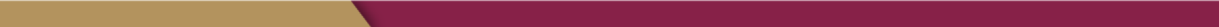 DIRECTORIOH. Ayuntamiento Constitucional de Oaxaca de JuárezC. Oswaldo García JarquínPresidente Municipal Constitucional de Oaxaca de JuárezC. Indira Zurita LaraSíndica Primera MunicipalC. Jorge Castro CamposSíndico Segundo MunicipalC. Tania Caballero NavarroRegidora de Hacienda MunicipalC. Ismael Cruz GaytánRegidor de Agencias y Colonias y de Municipio Seguro y de MovilidadC. Luz María Soledad Canseco VásquezRegidora de Gobierno y Espectáculos y de Medio Ambiente y de Recursos NaturalesC. Pavel Renato López GómezRegidor de Imagen, Desarrollo Urbano y Obras Públicas y de Centro Histórico y Patrimonio MundialC. Xhunaxhi Fernanda Mau GómezRegidora de Artes, Cultura y Patrimonio Inmaterial y de Educación, Ciencia y TecnologíaC. Luis Arturo Avalos Díaz CovarrubiasRegidor de Bienes, Panteones y Servicios Municipales y de Mercados y Comercio en Vía PublicaC. Miriam de los Ángeles Vázquez RuízRegidora de Bienestar Social y Población en Condición Vulnerable y de Juventud, Deporte y RecreaciónC. René González SánchezRegidor de Reglamentos y Nomenclatura Municipal y de Contraloría y Gobierno AbiertoC. Mirna López TorresRegidora de Derechos Humanos y de Igualdad de GéneroC. José Manuel Vázquez CórdovaRegidor de Desarrollo Económico y Emprendimiento y de Modernización Administrativa y Servicios CiudadanosC. Luis Zárate AragónRegidor de Desarrollo Turístico y Desarrollo Comunitario y Asuntos IndígenasC. Manuel Esteban de Esesarte PesqueiraRegidor de Protección Civil y de Zona MetropolitanaC. María de los Ángeles Gómez Sandoval HernándezRegidora de Salud, Sanidad y Asistencia SocialAcuerdo PM/PA/30/2020, mediante el cual se aprueba el Presupuesto de Egresos del Municipio de Oaxaca de Juárez, Oaxaca, para el Ejercicio Fiscal 2021.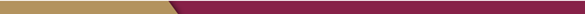 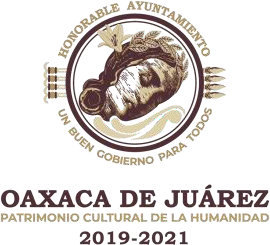 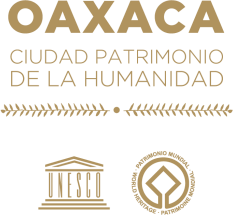 OSWALDO GARCÍA JARQUÍN, Presidente Municipal Constitucional del Municipio de Oaxaca de Juárez, del Estado Libre y Soberano de Oaxaca, a sus habitantes hace saber:Que el Honorable Ayuntamiento del Municipio de Oaxaca de Juárez, Oaxaca, en uso de sus atribuciones y facultades y con fundamento en lo dispuesto por los artículos 115 fracción II de la Constitución Política de los Estados Unidos Mexicanos; 113 fracción I de la Constitución Política del Estado Libre y Soberano de Oaxaca; 68 fracción IV, 136, 137 y 138 de la Ley Orgánica Municipal; 52 fracción IV y 267 del Bando de Policía y Gobierno del Municipio de Oaxaca de Juárez; 13, 14 y 15 del Reglamento Interno del Ayuntamiento Constitucional de Oaxaca de Juárez; 2, 3 y 5 del Reglamento de la Gaceta del Municipio de Oaxaca de Juárez; en Sesión Extraordinaria de Cabildo de fecha quince de diciembre del año dos mil veinte tuvo a bien aprobar y expedir el siguiente:ACUERDO PM/PA/30/2020.PRIMERO.- Se aprueba el Presupuesto de Egresos del Municipio de Oaxaca de Juárez, Oaxaca, para el Ejercicio 2021, y sus anexos, y una vez efectuado lo anterior, se remita copia al Honorable Congreso del Estado Libre y Soberano de Oaxaca, a través del Órgano Superior de Fiscalización del Estado de Oaxaca, para efectos de lo establecido en los artículos 127, tercer párrafo, de la Ley Orgánica Municipal del Estado de Oaxaca, y 48, fracción XXI, del Bando de Policía Gobierno del Municipio de Oaxaca de Juárez.1SEGUNDO.- Se instruye a la Secretaría del Ayuntamiento la remisión de copia de la parte correspondiente a los recursos económicos asignados para seguridad pública municipal a la Secretaría de Seguridad Pública del Estado de Oaxaca, en cumplimiento a lo previsto en el artículo 43, fracción XXIII, segundo párrafo, de la Ley Orgánica Municipal del Estado de Oaxaca.TERCERO.- Publíquese el Presupuesto de Egresos aprobado en el Periódico Oficial del Gobierno del Estado o en la Gaceta Municipal, en términos de lo dispuesto por el artículo 129 de la Ley Orgánica Municipal del Estado de Oaxaca.T R A N S I T O R I O SÚNICO.- El presente acuerdo entrará en vigor a partir del primero de enero de 2021.2Ciudadanos integrantes del Honorable Ayuntamiento Constitucional del Municipio de Oaxaca de Juárez.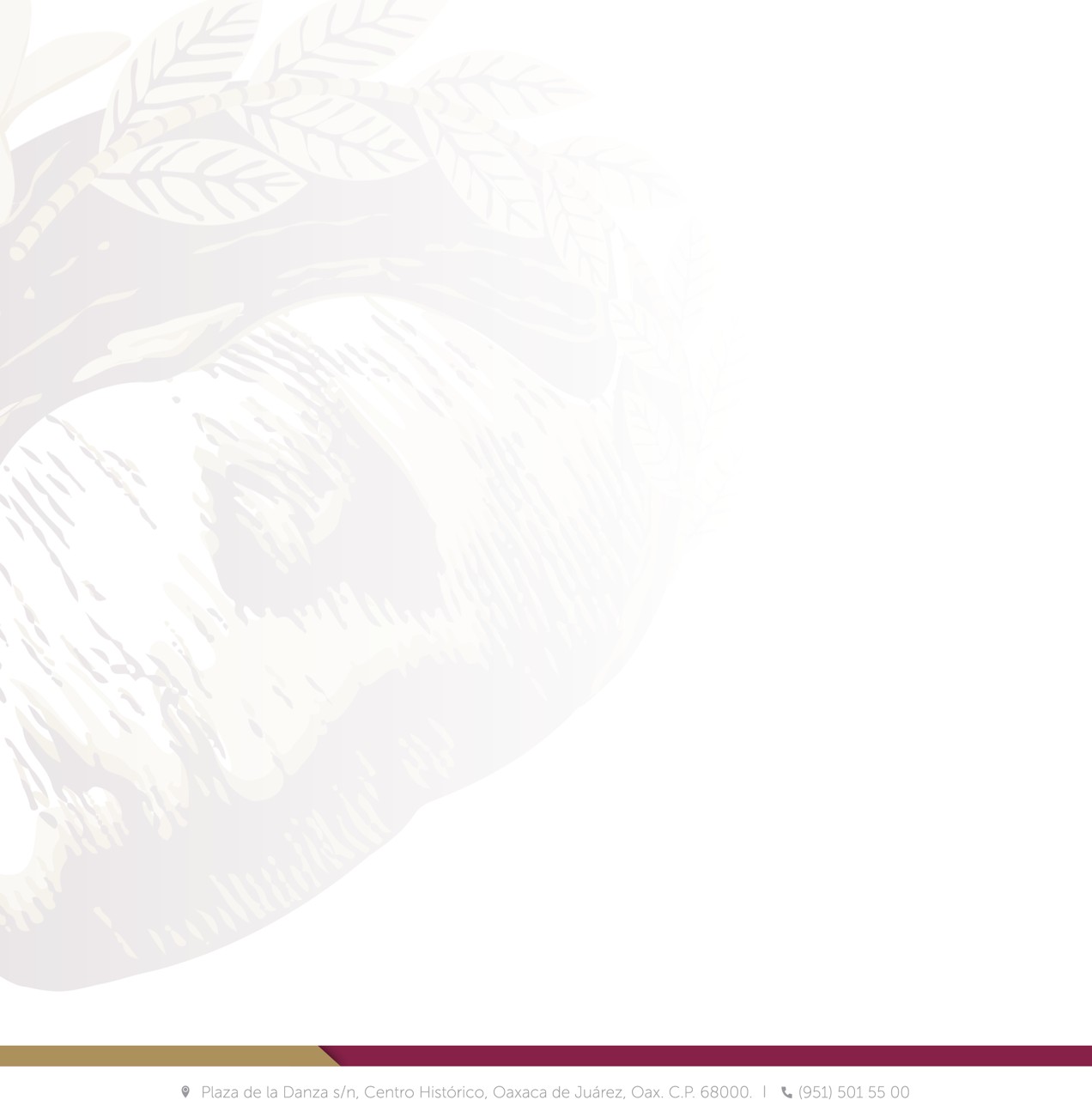 En ejercicio de la atribución que me confieren los artículos 113 fracción I de la Constitución Política del Estado Libre y Soberano de Oaxaca, 43 fracciones II y XXIII de la Ley Orgánica Municipal del Estado de Oaxaca, someto a consideración de los integrantes del Honorable Ayuntamiento, la Iniciativa de Presupuesto de Egresos del Municipio de Oaxaca de Juárez para el Ejercicio Fiscal 2021.La presente iniciativa atiende las disposiciones de la Ley General de Contabilidad Gubernamental, en la Ley de Disciplina Financiera de las Entidades Federativas y los Municipios así como a los Acuerdos del Consejo Nacional de Armonización Contable publicados, en lo relativo a los elemento técnicos que los Presupuestos de Egresos deben observar.Respecto de las proyecciones de finanzas públicas, se emplean las premisas contenidas en los Criterios Generales de Política Económica expedidos por la Secretaría de Hacienda y Crédito Público, por lo que se consideran para la formulación de la presente Iniciativa, además de considerar los diversos informes emitidos por el Instituto Nacional de Estadística y Geografía (INEGI), Banco de México (Banxico), Encuesta Nacional de Ocupación y Empleo (ENOE), Indicador Trimestral de la Actividad Económica Estatal (ITAEE), entre otros.ENTORNO ECONÓMICO INTERNACIONAL 2020 Y PERSPECTIVAS DE LA ECONOMÍA NACIONAL 2021Durante 2019, la economía global experimentó una desaceleración global de forma sincronizada, asociada a la incertidumbre generada por la existencia de tensiones comerciales, principalmente aquella entre EEUU y China, y conflictos geopolíticos, entre las cuales destacan la negociación del Brexit y diversos eventos en Medio Oriente. Sin embargo, a finales de 2019 e inicios de 2020 el panorama internacional se tornó positivo tras la consecución del acuerdo comercial “Fase Uno” entre EEUU y China y la reducción de la incertidumbre.El caso de México no fue ajeno a esta tendencia. En el contexto de la ratificación en ciernes del T-MEC, un nivel de riesgo país en su nivel más bajo desde septiembre de 2014 y un precio promedio del petróleo superior al usado en las estimaciones de ingresos, se vislumbraba un panorama económico positivo para 2020. Incluso, el Fondo Monetario Internacional (FMI) proyectaba en su Panorama de la Economía Mundial de enero de 2020 que más de 160 de sus países miembros experimentarían crecimiento en el ingreso per cápita durante este año.No obstante, la irrupción de la pandemia del COVID-19 y la implementación de numerosas restricciones a la movilidad y a la realización de ciertas actividades que ahora se conocen como el Gran Confinamiento, marcaron la primera contracción económica global por diseño en la historia, al ser resultado de los esfuerzos por asegurar la atención médica de las personas contagiadas, en un entorno de pocainformación respecto al nuevo coronavirus y sus efectos sobre la salud y la economía, lo cual elevó velozmente la incertidumbre en los primeros meses del año. La situación anterior provocó impactos profundos sobre la economía, los mercados financieros y las materias primas globales casi de inmediato.Al tiempo que los sistemas de salud de los países hacían frente a un virus y a una enfermedad nueva, sin vacuna ni cura y con mecanismos de transmisión, tasas de contagio y de mortalidad desconocidos, el cierre de fronteras y de los sectores industriales de las principales economías –las primeras afectadas por el COVID-19– impactaba inmediata y particularmente a los sectores de transporte y sector de turismo de todos los países, así como a la producción de aquellos altamente integrados a las cadenas globales de suministro, como el nuestro, incluso antes de que ejecutaran sus propias medidas de confinamiento.Los primeros efectos en la economía global no se hicieron esperar. En cuanto a la actividad económica real, la pandemia del COVID-19 llevó a una desaceleración superior a la esperada, por lo que las estimaciones para el crecimiento global se deterioraron de manera importante. En su reporte de expectativas económicas de junio, el FMI estimó una contracción en el crecimiento del PIB mundial para 2020 de 4.9% y una recuperación de 5.4% para 2021. Al compararlas con las realizadas en abril de 2020, resultaron menores en 1.9 y 0.4 puntos porcentuales, respectivamente.A tasas trimestrales anualizadas, durante el primer trimestre en 2020, en EEUU el PIB registró una contracción de 5.0%, mientras que en la zona del euro la caída fue de 13.6% y en Japón de 2.5%. Con respecto a las economías emergentes, en China, el PIB registró una contracción de 34.4%. En términos generales, las economías tocaron su punto más bajo en abril.La salida de capitales de las economías emergentes implicó un deterioro de las condiciones económicas internas, debido a que estos juegan un papel muy importante para la inversión y el crecimiento económico con el financiamiento y la puesta en marcha de proyectos productivos en estos países. Asimismo, los menores niveles de divisas extranjeras, derivado de la salida de capitales, redujeron el margen de maniobra de la política económica en algunos países emergentes, específicamente, sobre el control del tipo de cambio y una menor sostenibilidad de la deuda emitida en moneda extranjera.El brote de la pandemia del COVID-19 en México inició tarde con respecto a la mayoría de sus socios comerciales más cercanos. Al 18 de marzo, cuando el número acumulado de casos en México rebasó los 100 casos, en EEUU el número de casos había llegado a 7 mil, Europa contaba con 86 mil casos y Japón alcanzó los 877 casos. Al cierre del mismo mes, los primeros efectos de la pandemia sobre la economía mexicana se hicieron notar, particularmente en estados que dependen de la actividad turística como Baja California Sur, Guerrero, Nayarit, Sinaloa y Quintana Roo. En línea con lo anterior, durante el bimestre marzo-abril los servicios de transporte, esparcimiento y alojamiento temporal y preparación de alimentospresentaron contracciones con respecto a febrero de 14.8, 18.8, y 48.3%, respectivamente.Con el cierre de fronteras y de fábricas en todo el mundo, la producción manufacturera tuvo una interrupción de actividades importante que frenó la actividad económica en este sector, el cual contribuye con el 16.7% al PIB nacional. En particular, el cierre de plantas automotrices en México que empezó el 23 de marzo y duró hasta el 31 de mayo, junto a sus cadenas de producción en el mundo propició una disminución que no fue contrarrestada por otro sector de forma inmediata. En este contexto, merece la pena resaltar que los servicios profesionales, corporativos, de educación, gubernamentales y de salud se mantuvieron con diferentes formas de operación ante la contingencia sanitaria y el distanciamiento, fungiendo como contrapeso de numerosos subsectores donde se observaron caídas significativas durante el bimestre marzo-abril.Los desarrollos descritos en la economía y los mercados financieros globales y en la economía mexicana configuraron retos importantes para las finanzas públicas de nuestro país desde inicios de 2020. En particular, se pueden identificar cinco elementos que presionaron la posición de las finanzas públicas. En primer lugar, resulta en una presión sobre el gasto en salud para la atención de la emergencia sanitaria.En segundo lugar, una mayor asignación de recursos para atender las funciones de desarrollo social y económico con el fin de apoyar la economía de personas y empresas, especialmente de aquellas con ingresos desproporcionadamente afectados por ubicarse en actividades que no pueden desempeñarse remotamente o implican elevada interacción, típicas del sector informal.En tercer lugar, se encuentra una presión sobre los ingresos no petroleros del sector público, asociada a la menor actividad económica, considerando que nuestra economía se vio afectada incluso desde antes de la implementación de las medidas de distanciamiento social en territorio nacional. Lo anterior, en razón de las interrupciones observadas en las cadenas de suministro a nivel mundial derivado del cierre de fábricas, así como por la disminución en la demanda por exportaciones, situaciones que provocaron disrupciones en la importación de bienes intermedios para el sector manufacturero nacional. A lo anterior se suma el hecho de que los mayores proveedores de insumos intermedios son EEUU, que también es nuestro principal destino de exportación, y China, donde el virus tuvo un impacto fuerte en comparación con otros paísesUn último aspecto por considerar es la disminución del turismo derivado de las restricciones de movilidad en todos los países, afectando principalmente a los estados en donde este sector es preponderante.En cuarto lugar, la presión en los ingresos petroleros ante las caídas en precios y ventas de hidrocarburos y combustibles que se vieron afectados por la desaceleración en la demanda global, la cual fue exacerbada por tensiones durantemarzo y parte de abril entre los miembros de la OPEP+, así como por la disminución en la movilidad. Aunque los precios se han recuperado significativamente desde los mínimos alcanzados en abril, estos se han estabilizado en niveles menores a los observados previos a la pandemia y a los usados en la estimación de ingresos. La caída en los ingresos petroleros se espera incluso en el contexto del incremento estimado de 2.5% respecto a 2019 en la plataforma de producción de crudo.En quinto lugar, el aumento en el valor en moneda nacional de la deuda externa por el mayor tipo de cambio, derivado del aumento en la aversión al riesgo entre inversionistas de todo el mundo que ocasionó una salida significativa de capital de los mercados emergentes hacia activos más seguros, provocando con ello la depreciación de la moneda. Este efecto se puede visualizar al comparar el aumento de la deuda al tomar el punto más bajo antes de contar con algún contagio de COVID-19 en México, de 18.5 pesos por dólar, y el punto más alto alcanzado posteriormente de 25.4 pesos por dólar, en donde dicha diferencia resulta en un aumento de 1.4 billones de pesos de la deuda pública. En este contexto, los países emergentes cuentan con una capacidad de endeudamiento limitada, razón por la cual es importante que cualquier decisión relacionada con incrementar el endeudamiento público debe tomarse con cautela, a fin de no caer en desequilibrios fiscales que puedan tener consecuencias de carácter intergeneracional.Para el próximo año se estima un escenario base en el que la economía continúa la reactivación iniciada en la segunda parte de 2020, a medida que las unidades económicas se adaptan al nuevo entorno y que la contención de la enfermedad en México y en el exterior permite la remoción paulatina de las medidas de confinamiento y, por tanto, una mayor utilización de la capacidad productiva instalada y un mayor dinamismo de la demanda interna y externa.Se anticipa que esta última también se verá beneficiada por la entrada en vigor del T-MEC, a través de un impulso al sector integrado a la economía global y a la inversión estratégica en nuestro país, apalancado en políticas activas de atracción de empresas y la mejora en el Estado de Derecho que significa la Reforma Laboral.Vale la pena señalar que los analistas encuestados por Blue Chip Economic Indicators modificaron al alza su expectativa de crecimiento del PIB de EEUU para 2021, de 2.0% en marzo a 3.8% en agosto. De acuerdo con la misma encuesta, para la producción industrial de EEUU se proyecta un aumento de 3.4% en 2021, mayor que el crecimiento previsto en marzo de 1.6%. Además de lo anterior, se espera que la inversión pública y privada en infraestructura impulsen la generación de empleos y tengan efectos de derrame sobre otros sectores; y el sector financiero continúe apoyando el flujo adecuado de recursos hacia hogares, empresas y proyectos productivos, ayudado por una política monetaria acomodaticia en México y en el exterior.En el contexto antes descrito y ante la gradual disipación de los diversos choques externos e internos presentados en la primera mitad del 2020, se espera que en 2021 en México haya una disminución en la brecha negativa del nivel observado delPIB en 2020 con respecto a su nivel de tendencia o potencial y que el valor real del PIB de México registre una expansión anual de entre 3.6 y 5.6%. Para efectos de las estimaciones de finanzas públicas, se utiliza un crecimiento puntual de 4.6%.ECONOMÍA DEL ESTADO DE OAXACA 2020En 2018, El Producto Interno Bruto (PIB) Estatal de Oaxaca representó el 1.6 por ciento del PIB Nacional, ocupando el lugar 22 entre el resto de las Entidades Federativas, y en comparación con el año anterior, tuvo una variación porcentual anual de 4.7%, presentando uno de los mayores crecimientos en dicho Ejercicio Fiscal.De acuerdo con los datos más recientes del INEGI en relación al PIB de las entidades federativas por actividad económica, correspondientes al año 2018, la mayor aportación al PIB estatal lo producen las actividades terciarias, representando el 70.05 por ciento, mientras que las actividades secundarias contribuyeron en un 23.98 por ciento y, finalmente, las actividades primarias en tan solo un 5.97 por ciento.PIB de las entidades federativas por actividad económica, 201898.41.60%Aportación PIB Estatal PIB Nacional Actividades Primarias Actividades Secundarias Actividades TerciariasFuente: INEGI, 2018.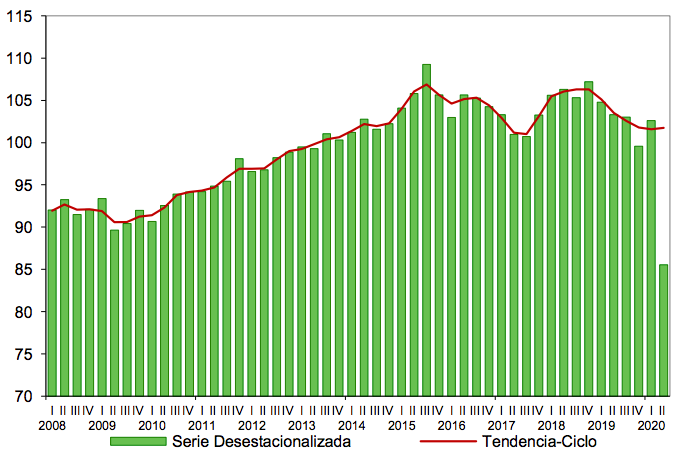 Las actividades que aportaron mayores porcentajes al PIB estatal fueron: Servicios inmobiliarios y de alquiler de bienes muebles e intangibles (17.13%); Construcción (10.81%); Comercio al por menor (10.53%); servicios educativos (7.98%); y comercio al por mayor (7.54%), que en su conjunto representan el 53.99 por ciento del PIB estatal.Los sectores estratégicos son: agroindustria, turismo, productos de madera, textil, energías renovables, productos para construcción y metalmecánica (minería).1No obstante, la tendencia estable en la economía del Estado tuvo una disrupción durante el primer trimestre de 2020, derivados de los efectos en las dinámicas productivas y financieras de la pandemia causada por la enfermedad COVID-19 en el Estado.El indicador trimestral de la actividad económica estatal (ITAEE), que ofrece un panorama de la situación y evolución económica del estado en el corto plazo, registró que en el primer trimestre del presente Ejercicio Fiscal una variación de 3.3 por ciento, mismo que tuvo un colapso, derivando en una variación de -16.6 por ciento en el segundo trimestre del año.Fuente: INEGI, 2020.1 Delegación Federal de la Secretaría de Economía en el estado Oaxaca, febrero de 2018.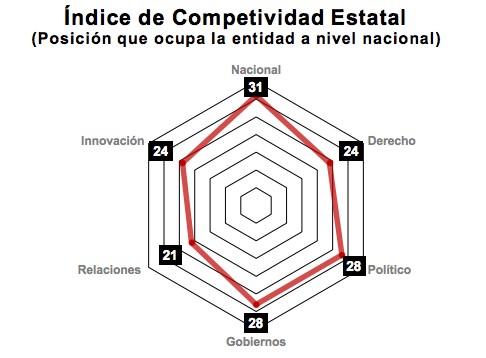 Según el informe Doing Business 20162, publicado por el Grupo Banco Mundial, que clasifica a las economías por su facilidad para hacer negocios, el estado de Oaxaca ocupa el 32° lugar en México a diferencia del informe anterior donde ocupó el 24°.Asimismo, al desagregar este indicador, se observa que Oaxaca ocupa el 27° lugar para apertura de una empresa, el 31º respecto a la obtención de permisos de construcción, el 30° en registro de propiedades y el 26° en cumplimiento de contratos.De acuerdo al Instituto Mexicano para la Competitividad (IMCO), el Índice de Competitividad Estatal 2016 (ICE), mide la capacidad que tiene cada estado para poder elevar su competitividad, con la finalidad de atraer inversionistas y retener su talento. Los datos son publicados en el 2016 pero se refieren a 2014.El ICE contiene diez subíndices los cuales son: Derecho, Ambiente, Sociedad, Político, Gobiernos, Factores, Economía, Precursores, Relaciones e Innovación. Oaxaca obtuvo en el 2014 un ICE de 37.14 y ocupó el lugar 31 a nivel nacional, ocupando la misma posición que en 2012. Entre los principales subíndices que destacan en el estado se encuentran3:Fuente: Información Económica Estatal, Secretaría de Economía 2019De acuerdo al Censo Económico 20194, esta entidad federativa cuenta con 219,176 Unidades Económicas, lo que representa el 4.56% del total en nuestro país.2 Reporte Doing Business 2016. México. Disponible en: http://espanol.doingbusiness.org/reports/subnational-reports/mexico3 Para mayor información sobre el Índice y los Subíndices, consultar la página del IMCO, disponible en: http://imco.org.mx/competitividad/indice-de-competitividad-estatal-2016/4 Censo Económico 2019, Instituto Nacional de Estadística y Geografía (INEGI) Disponible en: https://www.inegi.org.mx/programas/ce/2019/Conforme a los resultados trimestrales del primer levantamiento de la Encuesta Nacional de Ocupación y Empleo (ENOE), para el trimestre julio-septiembre de 2020, el Estado de Oaxaca registra la segunda tasa más alta se informalidad laboral con 76.6%, solamente por debajo de Guerrero con 78.5 por ciento.En el periodo de julio a septiembre de 2020, la población ocupada resultó en 1.8 millones personas, cifra inferior en 82 mil personas comparada con la del tercer trimestre de 2019. La población ocupada de hombres fue de 1 millón, cifra mayor en 73 y la población ocupada de mujeres fue de 723 mil, 82 mil menos en el mismo lapso.Población de 15 y más años por condición de actividad económica, de ocupación y disponibilidad para trabajar según sexo durante el tercer trimestre de 2020(PERSONAS)Fuente:   INEGI. Encuesta Nacional de Ocupación y Empleo. Nueva Edición, tercer trimestre de 2020.INEGI. Encuesta Nacional de Ocupación y Empleo, tercero y cuarto trimestre de 2019 y primer trimestre de 2020.Finalmente, el Estudio sobre la Demografía de los Negocios 2020 (EDN) brinda información sobre el panorama nacional de los establecimientos micro, pequeños y medianos que realizan actividades manufactureras, comerciales y de servicios privados no financieros que sobrevivieron, nacieron y murieron a 17 meses de concluidos los Censos Económicos 2019, señala que Oaxaca fue la entidad con menor proporción de establecimientos cerrados con 13.70 por ciento, respecto al número de establecimientos existentes en 2019 en la entidad correspondiente; sinembargo, este mismo estudio señala que la entidad cuenta con una variación de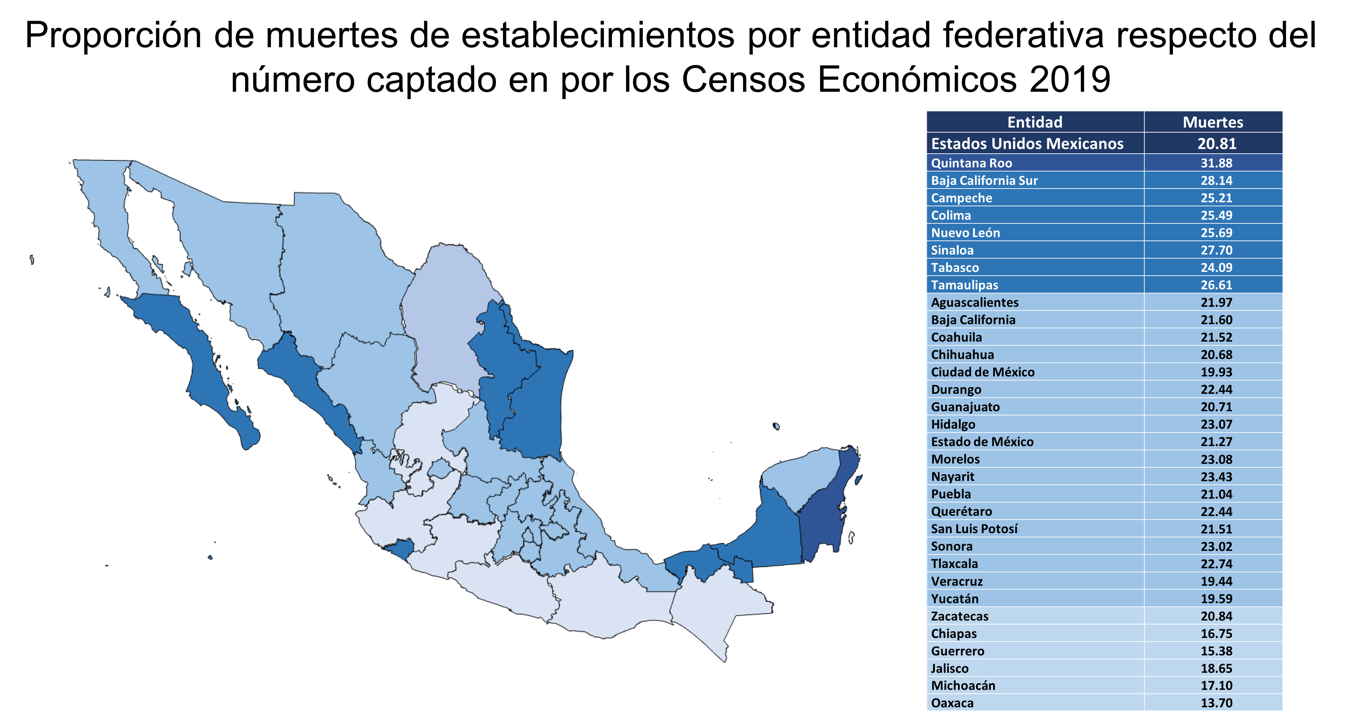 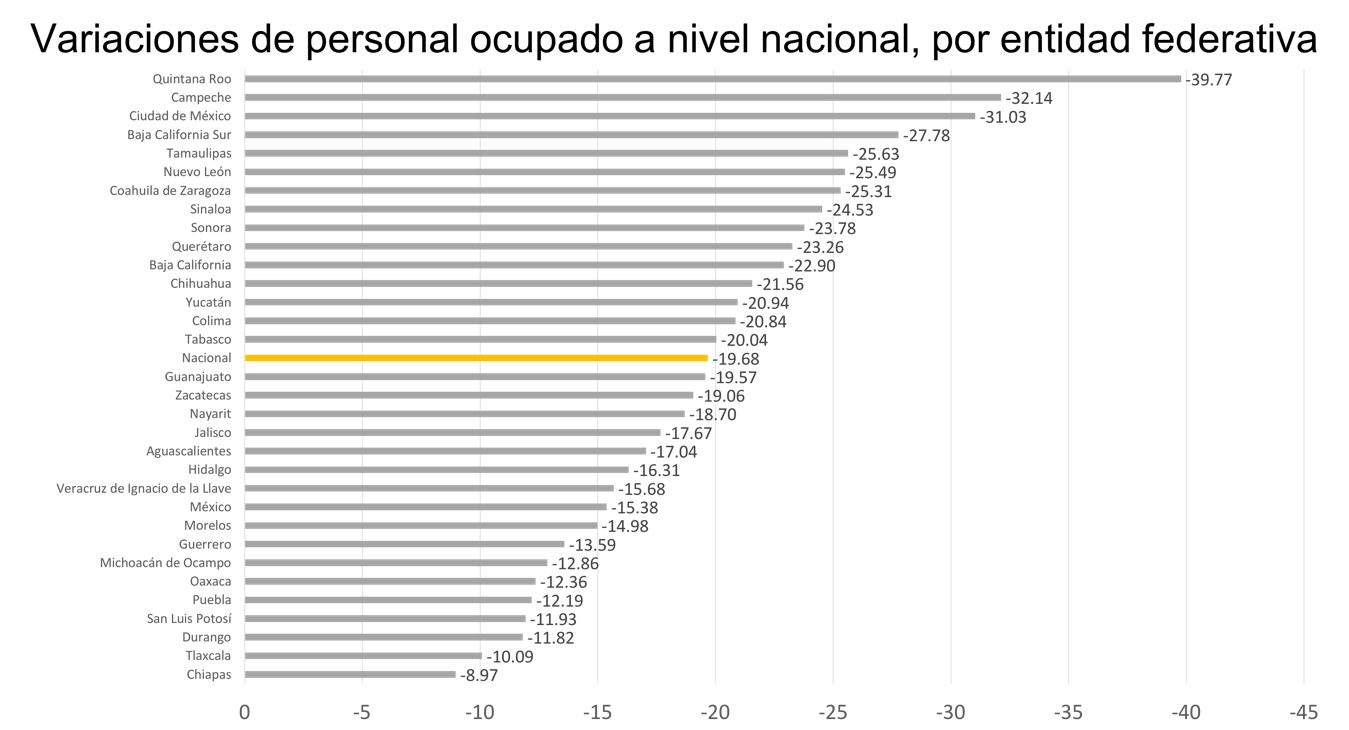 12.35 por ciento de personal ocupado. 5Fuente: INEGI, 2020.Fuente: INEGI, 2020.5 Censo Económico 2019, Instituto Nacional de Estadística y Geografía (INEGI) Disponible en: https://www.inegi.org.mx/programas/ce/2019/MUNICIPIO DE OAXACA DE JUÁREZEl Municipio de Oaxaca de Juárez se localiza en la parte central del Estado de Oaxaca, con base en la información del INEGI6, en el año 2015 el municipio contaba con 36 localidades en las cuales residían un total de 263 mil 357 habitantes, de los cuales 140 mil 911 (53.51 por ciento) eran mujeres y los restantes 122 mil 446 (46.49 por ciento) eran hombres.Para el año 2015 el número de personas que habitan el municipio, con base en la Encuesta Intercensal de Población y Vivienda 2015 del INEGI7 fue de 264 mil 251 habitantes, que representan el 6.93 por ciento de la población estatal, así mismo el crecimiento de la población en el municipio de 2010 a 2015 fue de 0.1 por ciento, lo que evidencia que el Municipio no ha crecido en los últimos años, por lo que tiene una de las tasas más bajas entre los municipios de la entidad.De acuerdo con la Encuesta Intercensal 2015 del INEGI8, el 53.8 por ciento de la población de 12 años y más es económicamente activa, siendo esta compuesta por44.4 por ciento de mujeres y 55.6 por ciento de hombres.6 Instituto Nacional de Estadística y Geografía (INEGI), 2010. Base de datos del Sistema de Integración Territorial del Censo de Población y Vivienda 2010. Disponible en la página http://www.beta.inegi.org.mx/programas/ccpv/2010/7 Instituto Nacional de Estadística y Geografía (INEGI), 2015. Principales resultados de la Encuesta Intercensal 2015 Oaxaca. Documento disponible en la página http://internet.contenidos.inegi.org.mx/contenidos/productos/prod_serv/contenidos/espanol/bvinegi/prod uctos/nueva_estruc/inter_cen sal/estados2015/702825079857.pdf8 INEGI Encuesta Intercensal 2015 https://www.inegi.org.mx/app/indicadores/?ag=20067#inicio#D00700060#divFV6207019040En lo que respecta a los hogares del municipio de Oaxaca de Juárez, el INEGI en 2010 registraba un total de 80,192 viviendas particulares, de las cuales las que se encontraban habitadas era 66,744 (83.30 por ciento del total de viviendas del municipio), del total de hogares habitados en el municipio, se sabe que para el año antes mencionado 43,971 tenían jefatura masculina y las restantes 22,826 contaban con jefatura femenina.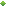 En cuanto a las actividades que se desempeñan en el municipio, de acuerdo al Directorio Estadístico Nacional de Unidades Económicas (DENUE) del INEGI, en su espacio geográfico se ubican 30,969 Unidades Económicas (UE), de las 12,227 (39.48 por ciento del total) se concentran en las actividades de comercio al por menor y 818 (2.64 por ciento) de las UE en comercio al por mayor, por lo que se evidencia que el comercio es la principal actividad del municipio; seguido de los servicios de alojamiento temporal y de preparación de alimentos y bebidas (turismo), los cuales cuentan con 4,701 UE que representa el 15.18 por ciento de todas las Unidades Económicas del municipio; en lo que respecta a la clasificación de Otros servicios excepto actividades gubernamentales, existen en el municipio 4,073 UE que representa el 13.15 por ciento del total; por su parte las industrias manufactureras están presentes con 2,516 UE, que representan el 8.12 por ciento del total; finalmente las restantes 6,634 UE (21.42 por ciento) establecidas en el municipio están representadas por diversos sectores de la actividad económica con base en la clasificación del INEGI.Comercio al por menorServicios de alojamiento temporal y de preparación de alimentos y bebidasOtros servicios excepto actividades gubernamentalesIndustrias manufactureras 3.74  6.19  8.12  39.48 Servicios de salud y de asistencia social Servicios profesionales, científicos y técnicos Comercio al por mayorServicios educativos 13.15 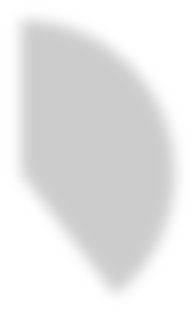 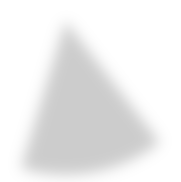 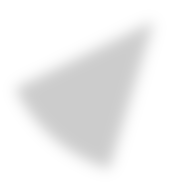 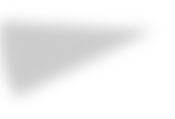 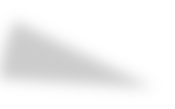 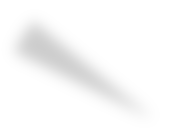 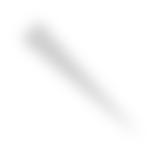 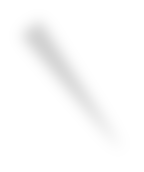 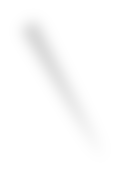 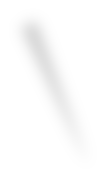 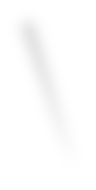 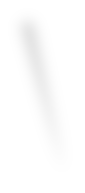 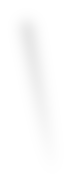 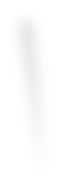 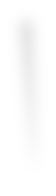 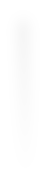 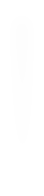 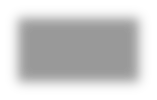 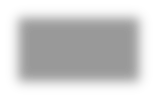 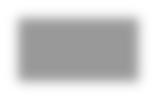 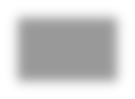 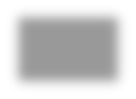 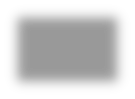  15.18 Servicios financieros y de segurosServicios de apoyo a los negocios y manejo de desechos y servicios de remediaciónActividades legislativas, gubernamentales, de impartición de justicia y de organismos internacionales y extraterritorialesServicios de esparcimiento culturales ydeportivos, y otros servicios recreativosSegún cifras del INEGI, de la segunda quincena de diciembre de 2019 a la primera quincena de noviembre de 2020, el polígono que comprende Oaxaca, Oaxaca, registró una variación del Índice Nacional de Precios y Cotizaciones de 2.79 por ciento, cuando a nivel nacional el mismo indicador tuvo un porcentaje de 2.64.POLÍTICA PRESUPUESTARIAEl objetivo anual de la Política Presupuestaria para el Municipio de Oaxaca de Juárez, se plantea considerando el entorno económico y social, especialmente teniendo en consideración los impactos en las finanzas públicas y la dinámica económica que se generó a partir de la pandemia a causa de la enfermedad COVID- 19, por lo que en el Ejercicio Fiscal 2021, se refrenda y refuerza el compromiso de la administración municipal de ejercer los recursos públicos en observancia de los principios de legalidad, seguridad jurídica, equidad, proporcionalidad, derechos humanos, transparencia, rendición de cuentas y lucha contra la corrupción, contenidos en la Constitución Política de los Estados Unidos Mexicanos y la Constitución Política del Estado Libre y Soberano de Oaxaca.En cumplimiento a lo establecido en el artículo 18 de la Ley de Disciplina Financiera de las Entidades Federativas y los Municipios, se incluyen los objetivos anuales, estrategias y metas para el ejercicio fiscal 2021:Objetivos anuales, estrategias y metas ObjetivosA través del gasto público, mejorar las condiciones de vida de los habitantes de Oaxaca de Juárez en el año 2021.Ejercer el presupuesto del año 2021 bajo los principios de honestidad, transparencia, austeridad, eficiencia y eficacia.Elevar la calidad del gasto público municipal, mayor rendimiento social y económico.Promover una adecuada rendición de cuentas.EstrategiasFomentar un manejo equilibrado y sostenible de las finanzas públicas municipales.Optimizar el uso de los recursos públicos municipales a través de acciones de del gasto público.Impulsar una Gestión para Resultados, mediante el fortalecimiento del Presupuesto basado en Resultados y del Sistema de Evaluación del Desempeño Municipal.MetasBalance presupuestario sostenible mayor o igual a 0.Reducción del gasto corriente, especialmente en el rubro de servicios personales.Generar información del ejercicio presupuestal que permita mejorar el Sistema de Evaluación de Desempeño, vinculando este con el ejercicio del gasto.Por lo anteriormente expuesto, someto a consideración del Honorable Ayuntamiento, la siguiente Iniciativa de:Presupuesto de Egresos del Municipio de Oaxaca de Juárez, Oaxaca, Distrito Centro, para el Ejercicio Fiscal 2021Título Primero Disposiciones GeneralesCapítulo ÚnicoArtículo 1. La asignación, ejercicio, control, seguimiento y evaluación de los resultados del gasto público municipal para el ejercicio fiscal 2021 se realizará conforme a lo establecido en las Leyes de Coordinación Fiscal, de Disciplina Financiera de las Entidades Federativas y los Municipios, General de Contabilidad Gubernamental, así como las demás disposiciones aplicables a las transferencias federales etiquetadas.En tanto que para el ejercicio de los recursos de libre disposición se aplicarán las Leyes de Coordinación Fiscal para el Estado de Oaxaca; de Deuda Pública para el Estado de Oaxaca; de Fiscalización Superior y Rendición de Cuentas para el Estado de Oaxaca; de Adquisiciones, Enajenaciones, Arrendamientos, Prestación de Servicios y Administración de Bienes Muebles e Inmuebles del Estado de Oaxaca; de Obras Públicas y Servicios Relacionados del Estado de Oaxaca; y, a los Lineamientos que en materia de gasto público municipal se expidan, así como a lo previsto en el presente Presupuesto de Egresos.Lo señalado en el párrafo anterior es de observancia y aplicación general para las Dependencias y Entidades que conforman la Administración Pública Municipal. La Tesorería será competente para emitir las disposiciones administrativas que faciliten la aplicación de la presente disposición presupuestaria.La interpretación del presente Decreto para efectos administrativos corresponde a la Tesorería y a la Contraloría Municipales, conforme a las disposiciones y definiciones que se establecen en las leyes señaladas en los párrafos primero y segundo del presente artículo.El ejercicio del gasto público se sujetará a los clasificadores administrativo, funcional, programático, de financiamiento, por tipo de gasto, por objeto de gasto y a las demás disposiciones que al efecto emita la Tesorería, atendiendo a las normas de contabilidad gubernamental aplicables.Artículo 2. Para efectos del Presupuesto de Egresos, se entenderá por:Adecuación presupuestal: Modificaciones a la estructura funcional, programática, administrativa, económica, tipo de gasto y por objeto del gasto; calendario de presupuesto; ampliaciones y reducciones a la asignación presupuestaria aprobada, siempre que permitan un mejor cumplimiento de los objetivos de los programas a cargo de los Ejecutores de gasto;Ayuntamiento: Honorable Ayuntamiento del Municipio de Oaxaca de Juárez;Balance presupuestario: Diferencia entre los Ingresos totales incluidos en la Ley de Ingresos y los Gastos totales considerados en el Presupuesto de Egresos, con excepción de la amortización de la deuda;Balance presupuestario de recursos disponibles: Diferencia entre los Ingresos de libre disposición incluidos en la Ley de Ingresos más el Financiamiento neto y los Gastos no etiquetados considerados en el Presupuesto de Egresos, con excepción de la amortización de la deuda;Clasificación administrativa: Es la ordenación del Presupuesto de Egresos que tiene por objeto medir la asignación institucional del gasto;Clasificación económica: Agrupa las previsiones de gasto en función de su naturaleza económica y objeto, en erogaciones corrientes, inversión física, inversión financiera, otras erogaciones de capital, subsidios, transferencias, ayudas, participaciones y aportaciones federales;Clasificación funcional: Agrupación del gasto según los propósitos u objetivos socioeconómicos que persiguen las diferentes Dependencias y Entidades; presenta el gasto público según la naturaleza de los servicios públicos brindados a la población;Clasificador por objeto del gasto: Instrumento que permite registrar de manera ordenada, sistemática y homogénea las compras, los pagos y las erogaciones autorizadas en capítulos, conceptos y partidas con base en la clasificación por objeto del gasto. Este clasificador permite formular y aprobar elPresupuesto de Egresos desde la perspectiva económica y dar seguimiento a su ejercicio;Clasificación por tipo de gasto: Agrupa las transacciones públicas que generan gastos con los grandes agregados de la Clasificación económica presentándolos en Corriente, de Inversión, Amortización de la deuda y disminución de pasivos, Pensiones y Jubilaciones, y Participaciones;Clasificación programática: Agrupa, en forma representativa y homogénea, las asignaciones de recursos públicos de los programas a cargo de los Ejecutores de gasto;Comité: Comité de Adquisiciones de Bienes, Arrendamientos, Enajenaciones y Contratación de Servicios del Municipio de Oaxaca de Juárez;Comité de Obras: Comité de Obras Públicas y Servicios Relacionados con las Mismas del Municipio de Oaxaca de Juárez;Contraloría: Dirección de Contraloría Municipal;Dependencias: Áreas administrativas que se establecen en el Bando de Policía y Gobierno del Municipio de Oaxaca de Juárez;Deuda pública: Cualquier financiamiento contratado en términos de lo señalado en la Ley de Disciplina Financiera de las Entidades Federativas y los Municipios y la Ley de Deuda Pública para el Estado de Oaxaca;Deuda contingente: Cualquier financiamiento sin fuente o garantía de pago definida, que sea asumida de manera solidaria o subsidiaria por el Estado con el Municipio;Economías: Remanentes de recursos no devengados del presupuesto modificado;Ejecutor de gasto: Dependencias y Entidades que realizan las erogaciones con cargo al presente Presupuesto de Egresos;Entidades: Organismos públicos descentralizados, empresas de participación y fideicomisos públicos que forman parte de la Administración Pública Paramunicipal, creados con personalidad jurídica y patrimonio propio;Financiamiento: Toda operación constituida de un pasivo, directo o contingente, de corto, mediano o largo plazo, a cargo del Municipio, derivada de un crédito, empréstito o préstamo, incluyendo arrendamientos y factorajes financieros o cadenas productivas, independientemente de la forma mediante la que se instrumente;Financiamiento Neto: la suma de las disposiciones realizadas de un Financiamiento, y las Disponibilidades, menos las amortizaciones efectuadas de la Deuda Pública;Gasto corriente: Erogaciones que no tienen como contrapartida la creación de un activo, incluyendo, de manera enunciativa, el gasto en servicios personales, materiales y suministros, y los servicios generales, así como las transferencias, asignaciones, subsidios, donativos y apoyos;Gasto de inversión: Las erogaciones tendientes a adquirir, ampliar, conservar y mejorar bienes de capital, incluyendo también la adquisición de acciones y títulos de crédito de terceros, construcción de obras públicas y desarrollo de acciones para promover el incremento de la capacidad productiva de los diversos sectores de la economía;Gasto etiquetado: Erogaciones que realizan los Ejecutores de gasto con cargo a las Transferencias federales o estatales etiquetadas;Gasto no etiquetado: Las erogaciones que se realizan con cargo a los Ingresos de libre disposición y financiamientos;Gasto total: La totalidad de las erogaciones aprobadas en el Presupuesto de Egresos, con cargo a los ingresos previstos en la Ley de Ingresos del Municipio de Oaxaca de Juárez;Ingresos de libre disposición: Ingresos fiscales, participaciones, así como cualquier otro recurso que no esté destinado a un fin específico;Ingresos excedentes: Recursos que durante el ejercicio fiscal se obtienen en exceso de los aprobados en la Ley de Ingresos del Municipio de Oaxaca de Juárez;Inversión pública productiva: Toda erogación por la cual se genere, directa o indirectamente, un beneficio social, y adicionalmente, cuya finalidad específica sea:La construcción, mejoramiento, rehabilitación y/o reposición de bienes de dominio público;La adquisición de bienes asociados al equipamiento de dichos bienes de dominio público, comprendidos de manera limitativa en los conceptos de mobiliario y equipo de administración, mobiliario y equipo educacional, equipo médico e instrumental médico y de laboratorio, equipo de defensa y seguridad, y maquinaria, de acuerdo al Clasificador por objeto del gasto emitido por el Consejo Nacional de Armonización Contable, oLa adquisición de bienes para la prestación de un servicio público específico, comprendidos de manera limitativa en los conceptos de vehículos de transporte público, terrenos y edificios no residenciales, de acuerdo al Clasificador por objeto del gasto emitido por el Consejo Nacional de Armonización Contable;Ley de Disciplina Financiera: Ley de Disciplina Financiera de las Entidades Federativas y los Municipios;Ley de Ingresos: Ley de Ingresos del Municipio de Oaxaca de Juárez para el Ejercicio Fiscal 2020;Matriz de Indicadores para Resultados (MIR): Herramienta para el diseño, organización, ejecución, seguimiento, evaluación y mejora de los programas presupuestarios, resultado de un proceso de planeación estratégica realizado con base en la Metodología de Marco Lógico (MML);Metodología de Marco Lógico (MML): Herramienta de planeación estratégica basada en la estructuración y solución de problemas o áreas de mejora, que permite organizar de manera sistemática y lógica los objetivos de un programa y sus relaciones de causa y efecto, medios y fines. La MML facilita el proceso de conceptualización y diseño de programas;Presidente: Presidente Municipal;Presupuesto basado en Resultados (PbR): Instrumento de la Gestión para Resultados (GpR) que integra un conjunto de actividades y herramientas que permiten que las decisiones involucradas en el proceso presupuestario, incorporen sistemáticamente consideraciones sobre los resultados y el impacto de la ejecución de los programas presupuestarios y de la aplicación de los recursos públicos. Lo anterior, con el objeto de entregar mejores bienesy servicios a la población, elevar la calidad del gasto público y promover una más adecuada rendición de cuentas y transparencia;Presupuesto de Egresos: Presupuesto de Egresos del Municipio de Oaxaca de Juárez, Oaxaca, Distrito Centro, para el Ejercicio Fiscal 2021;Programa: Para efectos presupuestales, categoría programática que permite organizar, en forma representativa y homogénea, las asignaciones de recursos a cargo de los Ejecutores de gasto, para el logro de sus objetivos y metas;Proyecto: Conjunto de actividades encaminadas a contribuir al logro del objetivo de un programa;Sistema de Evaluación del Desempeño (SED): Conjunto de elementos metodológicos que permiten realizar una valoración objetiva del desempeño de los programas, bajo los principios de verificación del grado de cumplimiento de metas y objetivos, con base en indicadores estratégicos y de gestión, que permiten conocer los resultados del ejercicio de los recursos y el impacto social de los programas;XL.Tesorería: Tesorería Municipal;XLI.	Transferencias federales etiquetadas: Recursos que se reciben de la Federación, que están destinados a un fin específico, entre los cuales se encuentran las aportaciones federales, los subsidios, convenios de reasignación y demás recursos con destino específico que se otorguen en términos de la Ley Federal de Presupuesto y Responsabilidad Hacendaria y el Presupuesto de Egresos de la Federación;XLII. Unidad ejecutora: Para efectos presupuestales, las áreas administrativas del Ayuntamiento, Dependencias y Entidades de la Administración Pública Municipal, que llevan a cabo las actividades y actos previstos en los programas aprobados que sirven de base para la determinación del presente Presupuesto de Egresos, yXLIII. Unidad responsable: Para efectos presupuestales, el Ayuntamiento, Dependencias y Entidades de la Administración Pública Municipal, obligadas a rendir cuentas sobre la ejecución, control, seguimiento y evaluación de los programas comprendidos en el presente Presupuesto de Egresos.Artículo 3. Para el ejercicio del Presupuesto de Egresos, los Ejecutores de gasto, observarán las disposiciones siguientes:El ejercicio del gasto se destinará a la ejecución de acciones, obras y servicios públicos para el cumplimiento de las metas y objetivos del Plan Municipal de Desarrollo;El gasto total aprobado y ejercido por el Ayuntamiento en el Presupuesto de Egresos deberá contribuir al Balance presupuestario sostenible;Toda propuesta de aumento o creación de gasto, deberá acompañarse con la correspondiente iniciativa de ingreso o compensarse con reducciones en otras previsiones de gasto;No procederá pago alguno que no esté establecido en el presente Presupuesto de Egresos, de conformidad con lo señalado en el artículo 8 de la Ley de Disciplina Financiera;Sólo se podrán comprometer recursos con cargo al presupuesto aprobado, contando previamente con la cobertura presupuestal, identificando la fuente de financiamiento;Se podrán realizar erogaciones adicionales a las aprobadas en el Presupuesto de Egresos con cargo a los ingresos excedentes que se obtengan, de acuerdo a lo dispuesto en el artículo 14 de la Ley de Disciplina Financiera, y con la autorización previa de la Tesorería; lo anterior, de conformidad con lo establecido en los artículos 127 y 128 de la Ley Orgánica Municipal del Estado de Oaxaca;Con anterioridad al ejercicio o contratación de cualquier programa o proyecto de inversión cuyo monto rebase el equivalente a 10 millones de Unidades de Inversión, deberá realizarse un análisis costo y beneficio, en donde se muestre que dichos programas y proyectos son susceptibles de generar, en cada caso, un beneficio social neto bajo supuestos razonables. Dicho análisis no se requerirá en el caso del Gasto de inversión que se destine a la atención prioritaria de desastres naturales declarados en los términos de la Ley General de Protección Civil;Tratándose de proyectos de Inversión pública productiva que sepretendan contratar bajo un esquema de Asociación Público-Privada, se deberá acreditar, por lo menos, un análisis de conveniencia para llevar a cabo dicho proyecto, en comparación con un mecanismo de obra pública tradicional y un análisis de transferencia de riesgos al sector privado;La asignación global de servicios personales aprobada en el Presupuesto de Egresos no podrá incrementarse durante el ejercicio fiscal y deberá observar lo dispuesto en el artículo 10 de la Ley de Disciplina Financiera de las Entidades Federales y los Municipios;Deberán tomar medidas y principios de austeridad para racionalizar el Gasto corriente de acuerdo a lo establecido en el artículo 13, fracción VI, de la Ley de Disciplina Financiera;Los ahorros y economías generados como resultado de la fracción anterior, así como los ahorros presupuestarios y las economías deberán destinarse en primer lugar a corregir desviaciones del Balance presupuestario de recursos disponibles negativo, y en segundo lugar a los programas prioritarios;En materia de subsidios, deberán implementar mecanismos que garanticen que los recursos se entreguen a la población objetivo y reduzcan, de manera significativa, los gastos administrativos del programa correspondiente;Concluida la vigencia del Presupuesto de Egresos, sólo procederá realizar pagos con base en el mismo por los conceptos efectivamente devengados en el Ejercicio Fiscal y que se hubieren registrado en el informe de cuentas por pagar y que integran el pasivo circulante al cierre del ejercicio. En el caso de las Transferencias federales etiquetadas, se estará a lo dispuesto en el artículo 17 de la Ley de Disciplina Financiera y demás disposiciones federales aplicables;Los Ingresos excedentes derivados de Ingresos de libre disposición, se sujetarán a lo dispuesto en el artículo 14 de la Ley de Disciplina Financiera;En caso, de que durante el ejercicio fiscal disminuyan los ingresos previstos en la Ley de Ingresos, se estará a lo dispuesto en el artículo 15 de la Ley de Disciplina Financiera;Cuando un programa comprenda más de un ejercicio fiscal, se sujetará a las cantidades asignadas en el Presupuesto de Egresos aprobadopara cada ejercicio;Las Transferencias Federales Etiquetadas que al 31 de diciembre del ejercicio fiscal inmediato anterior se hayan comprometido y aquéllas devengadas pero que no hayan sido pagadas, deberán cubrir los pagos respectivos a más tardar durante el primer trimestre del ejercicio fiscal siguiente, o bien, de conformidad con el calendario de ejecución establecido en el convenio correspondiente; una vez cumplido el plazo referido, los recursos remanentes deberán reintegrarse a la Tesorería de la Federación, a más tardar dentro de los 15 días naturales siguientesLas ayudas sociales deberán identificar a la población objetivo, e integrar la información que se establece por el Consejo Nacional de Armonización Contable en los Informes de Avance de Gestión Financiera y la Cuenta Pública Municipal;Las Agencias Municipales y de Policía, así como a las Entidades de la Administración Pública Paramunicipal, se les ministrarán los recursos únicamente para gastos de operación aprobados en el presente Presupuesto de Egresos, mismos que deberán ser justificados y comprobados de conformidad con el Código Fiscal de la Federación, Ley General de Contabilidad Gubernamental, Ley Orgánica Municipal del Estado de Oaxaca, y demás disposiciones legales y administrativas que se le sean aplicables, a efecto de integrar y consolidar la información contable y presupuestal;Los gastos de obras, acciones sociales básicas e inversiones, serán ejecutados por el Municipio, en función de los índices publicados por la Secretaría de Bienestar, de conformidad con la Ley de Coordinación Fiscal y demás normatividad vigente, ySe deberá verificar que la documentación comprobatoria del gasto cumpla con los requisitos que se establecen en el Código Fiscal de la Federación y su Reglamento, en tanto que la documentación justificativa deberá ser integrada de conformidad con las disposiciones legales y administrativas que le sean aplicables atendiendo a la fuente de financiamiento. Además de contener el sello de operado que identifique a la fuente de financiamiento en la que se ejerció y erogo, no contener tachaduras, enmendaduras o cualquier otro elemento que haga ilegible su contenido para el órgano de control interno y las autoridades fiscalizadoras estatal o federal.Artículo 4. El gasto comprende las erogaciones por concepto de Gasto Corriente,Gasto de Inversión, Amortización de la deuda y disminución de pasivos, Pensiones y Jubilaciones, y Participaciones que realicen:El Ayuntamiento;Oficina de la Presidencia Municipal;Dependencias;Entidades, yAgencias Municipales y de Policía.Artículo 5. Corresponderá a la Tesorería, a través de sus áreas administrativas subordinadas, establecer los mecanismos operativos que permitan llevar a cabo el manejo de la información relacionada con las operaciones que afecten el Presupuesto de Egresos, consolidación y formulación de los reportes en que se consignen los datos de los momentos presupuestales y contables.La titular de la Tesorería remitirá a las y los Concejales del H. Ayuntamiento quince días posteriores al cierre de cada mes calendario del que se trate los estados financieros que reflejen ingresos y egresos de la hacienda pública municipal.Artículo 6. Los Ejecutores de gasto, en el ejercicio de Transferencias federales etiquetadas, se sujetarán a las disposiciones federales aplicables. Tratándose de recursos estatales aplicarán las disposiciones legales estatales vigentes.Artículo 7. Los titulares y demás servidores públicos de los Ejecutores de gasto, serán los responsables de la observancia de las disposiciones legales y administrativas aplicables, el incumplimiento dará origen a las sanciones que establece la Ley General de Responsabilidades Administrativas, la Ley de Responsabilidades de los Servidores Públicos del Estado y Municipios de Oaxaca y demás legislación aplicable.Artículo 8. Los titulares de los Ejecutores de gasto, serán los responsables del contenido, veracidad y autenticidad de la documentación justificativa y comprobatoria respectiva; los trámites de pago ante las áreas administrativas de la Tesorería, o cualquier otro documento que se remita deberá estar validado y autorizado por los mismos.No se reconocerán adeudos ni se efectuarán pagos por cantidades reclamadas o erogaciones efectuadas en contravención a lo establecido en el presente artículo.El desvío o incumplimiento en la ejecución de los recursos destinados a programas o proyectos serán responsabilidad directa de los titulares de los Ejecutores de gasto, por lo que estarán obligados a solventar cualquier observación derivada de actos de fiscalización practicada por los órganos de control y fiscalización de los diferentes niveles de gobierno.Artículo 9. Los titulares de los Ejecutores de gasto, serán responsables de que el ejercicio de los recursos públicos se realice con apego a los principios de austeridad, planeación, eficiencia, eficacia, economía, transparencia y honradez, para dar cumplimiento a los objetivos a los que estén destinados.Asimismo, serán responsables de las cantidades que indebidamente se paguen cuando la documentación comprobatoria del gasto no cumpla con los requisitos fiscales y administrativos vigentes o cuando rebasen el importe del presupuesto autorizado.Artículo 10. Los cambios de estructura organizacional de las Dependencias y Entidades, que afecten el Presupuesto de Egresos, deberán ser autorizados por el Presidente.Artículo 11. Sólo se podrá contratar financiamientos para Inversión pública productiva hasta por el monto que se apruebe en la Legislación, la Ley de Ingresos o por Decreto específico emitido por el Congreso del Estado en la que se establezca la afectación de participaciones para garantizar dicha obligación.Artículo 12. Se faculta al titular de la Presidencia Municipal para que, previo dictamen de la Comisión de Hacienda, instruya a la Tesorería, en casos de desastres naturales, fenómenos meteorológicos, casos fortuitos o de fuerza mayor, que pongan en riesgo a la población del Municipio, pueda destinar recursos del Presupuesto de Egresos para solventar las necesidades requeridas.En caso de realizar adquisiciones directas para otorgar apoyos en especie u otorgar apoyos económicos directos a los damnificados o afectados, se estará a lo dispuesto en el artículo 46 fracción V de la Ley de Adquisiciones, Enajenaciones, Arrendamientos, Prestación de Servicios y Administración de Bienes Muebles e Inmuebles del Estado de Oaxaca.La comprobación de los apoyos económicos directos otorgados a los damnificadoso afectados deberá ser en nómina de beneficiarios, en cumplimiento con lo establecido en la Norma para establecer la estructura de información de montos pagados por ayudas y subsidios, publicado en el Diario Oficial de la Federación el 3 de abril de 2013.Artículo 13. El Ayuntamiento, a través de la Comisión de Hacienda, autorizará los Lineamientos de Ejercicio del Gasto que emita la Tesorería, en los que deberá establecerse los procedimientos para autorizar modificaciones al Presupuesto de Egresos atendiendo a los principios de transparencia y rendición de cuentas.En el caso de efectuar diferimientos, reducciones o cancelaciones de programas y conceptos de gasto, cuando se presenten contingencias que repercutan en una disminución de los ingresos previstos o por erogaciones extraordinarias de carácter social, la Comisión de Hacienda Municipal deberá informar al Cabildo sobre las acciones realizadas.Los ajustes y reducciones que se efectúen en observancia de lo anterior, deberán realizarse en forma selectiva, sin afectar los programas prioritarios de desarrollo social y en general, los programas estratégicos, optando preferentemente en los casos de programas de inversión por aquellos de menor productividad e impacto social y económico.La Presidencia Municipal a través de la Tesorería, previo dictamen de la Comisión de Hacienda, podrá suspender, diferir o cancelar programas, cuando deban destinarse recursos a solventar contingencias generadas por fenómenos naturaleso contingencias a causa de casos fortuitos o fuerza mayor, que pongan en peligro a la ciudadanía o causen inestabilidad social, lo que se informará al Ayuntamiento para su informe en la Cuenta Pública Municipal.Artículo 14. Las adquisiciones de bienes y contratación de servicios que requiera la Administración Pública Municipal, deberán ser realizadas de conformidad con la Ley de Adquisiciones, Enajenaciones, Arrendamientos, Prestación de Servicios y Administración de Bienes Muebles e Inmuebles del Estado de Oaxaca y los Lineamientos que para tal efecto se emitan.Artículo 15. En materia de inversión se dará prioridad a las obras o acciones complementarias de proyectos en proceso que sean procedentes y congruentes con las estrategias plasmadas en el Plan Municipal de Desarrollo vigente.Artículo 16. La remodelación de edificios públicos e instalaciones de carácter administrativo deberá justificarse plenamente por el titular del Ejecutor de gasto queutiliza o utilizará las instalaciones, lo que procederá en aquellos casos en los que los servidores públicos no cuenten con espacios e instalaciones que les permita desempeñarse adecuadamente; asimismo, deberá estar soportada por un expediente técnico, previa autorización presupuestal de la Tesorería.Artículo 17. Los proyectos de inversión deberán prever el aprovechamiento preferencial y óptimo de mano de obra e insumos locales, en la realización de obras nuevas y en la conservación y mantenimiento de la infraestructura existente.Artículo 18. Se deberá aprovechar al máximo la infraestructura y capacidad tanto material como humana con que cuentan los Ejecutores de gasto, coordinándose con las áreas encargadas de la ejecución de obras y/o acciones a fin de evitar gastos adicionales.Artículo 19. Se deberá prever en la formulación de proyectos productivos todos los apoyos y acciones complementarias, tanto de inversión como crediticias que se requieran para su desarrollo integral, a efecto de asegurar su cumplimiento.Artículo 20. La documentación comprobatoria derivada de la ejecución de las obras, acciones y programas deberá ser presentada con el trámite presupuestario para pago para su archivo, registro y resguardo correspondiente.La documentación justificativa de carácter técnico deberá quedar a resguardo del Ejecutor de gasto encargado de la planeación, programación, aplicación y ejecución del gasto.Tratándose de adquisición de bienes de activo fijo tales como vehículos, equipo de cómputo, o cualquier otro que por su naturaleza deba ser resguardado, el comprobante fiscal digital original deberá enviarse al área responsable del Patrimonio Municipal, para su guarda y registro, hasta que los bienes de que se trate sean desincorporados del mismo de conformidad con la normatividad aplicable.Artículo 21. Los Ejecutores de gasto informarán por escrito a la Tesorería del recurso necesario por concepto de Adeudos de Ejercicios Fiscales Anteriores (ADEFAS) dentro de los primeros cinco días del mes de diciembre del ejercicio 2020. El informe deberá estar debidamente autorizado y validado por el titular del Ejecutor de gasto que lo rinda, siendo responsabilidad de dicho titular el contenido y veracidad del mismo.Las solicitudes de ADEFAS o refrendo circulante serán analizadas por la Tesoreríacon la finalidad de considerar su procedencia y la capacidad de la hacienda municipal para otorgarles cobertura y disponibilidad presupuestal.La Tesorería no reconocerá adeudos ni pagos por cantidades reclamadas o erogaciones efectuadas por los titulares de los Ejecutores de gasto que no hayan sido debidamente autorizados bajo este procedimiento, quedando bajo su responsabilidad el no acatar dicha disposición.Artículo 22. Las Entidades administraran el recurso público que les haya sido aprobado, y realizarán sus erogaciones a través de sus propios órganos administrativos, apegándose a las disposiciones normativas, siendo directamente responsables del incumplimiento de las disposiciones legales y administrativas que le sean aplicables a la fuente de financiamiento que ejerzan.La asignación aprobada en el Presupuesto de Egresos en el capítulo de Servicios Personales se exceptúa de lo dispuesto en el párrafo anterior.Artículo 23. Los Ejecutores de gasto, en lo relativo al ejercicio del gasto público, estarán obligados a proporcionar a la Tesorería toda la información que les solicite dentro de los plazos que para el efecto se les establezca en forma particular y a permitir a su personal la práctica de visitas, a fin de validar la información documental. Del mismo modo, deberán permitir a la Contraloría, realizar las visitas para cumplir con la competencia otorgada en las leyes y demás disposiciones aplicables.Título SegundoDe las Asignaciones del Presupuesto de EgresosCapítulo PrimeroDe las Clasificaciones del GastoArtículo 24. El Gasto total previsto en el presente Presupuesto de Egresos importa la cantidad de $1,558,315,970.15 (mil quinientos cincuenta y ocho millones trescientos quince mil novecientos setenta pesos 15/100 M.N.), y corresponde al total de los ingresos estimados en la Ley de Ingresos.Artículo 25. Conforme a lo que establece el artículo 61, fracción II, inciso a), de la Ley General de Contabilidad Gubernamental y Norma para armonizar la presentación de la información adicional del Proyecto del Presupuesto de Egresos,las prioridades de gasto para el presente ejercicio se agrupan mediante los programas siguientes: 	Programa	I	Servicios municipales eficientes II	Resultados para la ciudadanía III	Infraestructura urbanaSeguridad para todosReforzamiento al sistema hacendario VI	Cultura vial y movilidadArtículo 26. De conformidad con lo señalado en el artículo 61, fracción II, inciso a),de la Ley General de Contabilidad Gubernamental y Norma para armonizar la presentación de la información adicional del Proyecto del Presupuesto de Egresos, los programas a realizarse para el presente ejercicio fiscal, son:Artículo 27. Las asignaciones presupuestales de acuerdo a la Clasificación Administrativa, se presenta de conformidad con lo establecido en el artículo 61, fracción II, inciso c), de la Ley General de Contabilidad Gubernamental y Normapara armonizar la presentación de la información adicional del Proyecto del Presupuesto de Egresos, y se distribuye de la siguiente manera:Artículo 28. Conforme a lo establecido en el artículo 61, fracción II, inciso c), de la Ley General de Contabilidad Gubernamental y Norma para armonizar la presentación de la información adicional del Proyecto del Presupuesto de Egresos,se presenta la Clasificación Funcional del gasto, con las siguientes asignaciones:Artículo 29. Conforme a lo que establece el artículo 61, fracción II, inciso c), de la Ley General de Contabilidad Gubernamental y Acuerdo por el que se emite la Clasificación Programática del Gasto, el Presupuesto de Egresos tendrá la siguiente conformación:1	Programas	1,476,192,880.15Artículo 30. En cumplimiento a lo dispuesto en el artículo 61, fracción II, inciso c), de la Ley General de Contabilidad Gubernamental y Norma para armonizar la presentación de la información adicional del Proyecto del Presupuesto de Egresos, se presenta la Clasificación por Objeto del gasto que se distribuye de la siguiente manera:21000 Materiales de administración, emisión de documentos y artículos oficiales11,355,524.3222000 Alimentos y utensilios	1,188,789.7033000 Servicios profesionales, científicos, técnicos y otros servicios8,855,240.7634000 Servicios financieros, bancarios y comerciales	7,540,736.6635000 Servicios de instalación, reparación, mantenimiento y12,878,585.97Artículo 31. De conformidad con lo establecido en el artículo 61 fracción II, inciso c), de la Ley General de Contabilidad Gubernamental y Norma para armonizar la presentación de la información adicional del Proyecto del Presupuesto de Egresos, la Clasificación por Tipo de Gasto se asigna de la siguiente manera:GASTO CORRIENTE	1,327,471,943.94GASTO DE CAPITAL	148,720,936.21AMORTIZACIÓN DE LA DEUDA Y DISMINUCIÓN DE LOSPASIVOS	82,123,090.00Artículo 32. En cumplimiento a lo establecido en el Acuerdo por el que se emite el Clasificador por Fuentes de Financiamiento, el Presupuesto de Egresos tendrá la siguiente conformación:NO ETIQUETADO	1,269,233,481.70RECURSOS FISCALES	366,625,646.94RECURSOS FEDERALES	902,607,834.76Capítulo SegundoDe las Asignaciones de Transferencias Federales EtiquetadasArtículo 33. El Fondo de Aportaciones para la Infraestructura Social Municipal y de las Demarcaciones Territoriales del Distrito Federal (FAISM), asciende a la cantidad de $117,068,528.04 (ciento diecisiete millones sesenta y ocho mil quinientos veintiocho pesos 04/100 M.N.).Artículo 34. El Fondo de Aportaciones para el Fortalecimiento de los Municipios yde las Demarcaciones Territoriales del Distrito Federal (FORTAMUN), se estima en$172,013,960.13 (ciento setenta y dos millones trece mil novecientos sesenta pesos 13/100 M.N.).Título TerceroDel Ejercicio del Presupuesto de EgresosCapítulo PrimeroDe las Disposiciones de Racionalidad, Austeridad y Disciplina PresupuestariaArtículo 35. Sin perjuicio de lo que establece el presente Presupuesto de Egresos y las demás disposiciones aplicables a la materia, los titulares de los Ejecutores de gasto serán responsables de la estricta observancia de las disposiciones de racionalidad, austeridad y disciplina presupuestaria contenidas en el presente capítulo.Su inobservancia o incumplimiento motivará el fincamiento de las responsabilidades a que haya lugar, conforme a las disposiciones legales aplicables.Artículo 36. Los titulares de los Ejecutores de gasto, deberán reducir selectiva y eficientemente los gastos de administración, sin detrimento de la realización oportuna y eficiente de los programas a su cargo y de la adecuada prestación de los bienes y servicios de su competencia; así como, cubrir con la debida oportunidad sus compromisos reales de pago, con estricto apego a las demás disposiciones del Presupuesto de Egresos y las que resulten aplicables a la materia.Artículo 37. Los Ejecutores de gasto deberán optimizar la utilización de los espacios físicos disponibles y el aprovechamiento de los bienes y servicios que se dispongan, reduciendo al mínimo adquisiciones o nuevos arrendamientos de bienes inmuebles para oficinas públicas.Artículo 38. Las erogaciones por los conceptos que a continuación se indican deberán reducirse al mínimo indispensable sujetándose a criterios de racionalidad y selectividad que determine la Tesorería:Gastos ceremoniales y Gastos de orden social;Combustibles, lubricantes y aditivos, reparación y mantenimiento de equipo de transporte;Contratación de asesorías, estudios e investigaciones a que se refiere el rubro de Servicios profesionales, científicos, técnicos y otros servicios;Publicidad, propaganda, publicaciones oficiales y, en general, lo relacionado con actividades de comunicación social, yCongresos, convenciones, ferias, festivales y exposiciones.Artículo 39. Los viáticos que se asignen cuando sea indispensable que los servidores públicos viajen en el desempeño de actividades oficiales, se calcularán de acuerdo a los tabuladores autorizados y Lineamientos aplicables.Es responsabilidad de los titulares de los Ejecutores de gasto la aplicación estricta de las diferentes partidas presupuestales del gasto público de conformidad con las diversas disposiciones aplicables.Las asignaciones autorizadas para investigación y tecnología serán intransferibles.Artículo 40. Los titulares de los Ejecutores de gasto, son responsables de las cantidades que indebidamente paguen cuando la documentación comprobatoria del gasto no cumpla con los requisitos fiscales y administrativos vigentes o cuando rebasen el importe del presupuesto aprobado.Capítulo SegundoDe los Servicios PersonalesArtículo 41. Los Ejecutores de gasto, en el ejercicio del Presupuesto de Egresos correspondiente a Servicios personales, deberán cumplir lo siguiente:Apegarse estrictamente a los niveles establecidos en los tabuladores de sueldos y salarios autorizados por el Ayuntamiento;Las remuneraciones adicionales por jornadas u horas extraordinarias, se regularán por las disposiciones legales y administrativas aplicables e invariablemente atenderán al presupuesto aprobado. Asimismo, se deberán poner en práctica mecanismos de trabajo que permitan reducir al mínimo su pago;No podrá incorporarse personal para el desempeño de labores iguales o similares a las que realiza el personal de base o confianza correspondiente a la plantilla del Ejecutor de gasto mediante la celebración de contratos en la modalidad de pago de honorarios asimilados a salario.La celebración de contratos en la modalidad de pago de honorarios asimilados a salario procederá en casos debidamente justificados y siempre que el Ejecutor de gasto no pueda satisfacer las necesidades de servicios públicos con el personal con que cuente. Los contratos autorizados no podrán rebasar el ejercicio fiscal 2021.Los Ejecutores de gasto que cuenten con asignaciones presupuestarias para el pago de personal en modalidad de pago de honorarios asimilados a salario, deberán gestionar ante el área responsable en materia de recursos humanos, dentro de los 30 días siguientes a la entrada en vigor del presente Presupuesto de Egresos, la revisión y, en su caso, autorización de los contratos respectivos;Las condiciones de trabajo, los beneficios económicos y las demás prestaciones derivadas de los que se fijen en las condiciones generales de trabajo del personal de base no se harán extensivas a favor de los servidores públicos de mandos medios y superiores ni personal de enlace;Abstenerse de proponer traspasos de recursos de otros capítulos de gasto al capítulo de Servicios personales y viceversa;Los sueldos, gastos o asignaciones previstos en el presente Presupuesto de Egresos tendrán un plazo de 60 días naturales para hacerlos efectivos, transcurrido el plazo quedarán disponibles a favor del Municipio;La acción para exigir el pago de las remuneraciones prescribirá en un año contado a partir de la fecha en que sean devengados o se tenga derecho a percibirlas. El mismo término será aplicable a las recompensas y las pensiones a cargo del Erario Municipal.La prescripción sólo se interrumpe por gestión de cobro realizada por escrito;Abstenerse de contratar recursos humanos que generen incompatibilidad en el empleo. Se considerará la existencia de incompatibilidad en el empleo, cuando una sola persona ocupe dos o más puestos o comisiones remunerados con cargo al Presupuesto de Egresos, de conformidad con lo dispuesto por el artículo 136 de la Constitución Política del Estado Libre y Soberano de Oaxaca;Los recursos previstos en Servicios personales que por alguna causa no se ejerzan, se considerarán economías presupuestarias y serán cancelados sin que para ello se requiera aprobación por parte del Ejecutor de gasto;Abstenerse de traspasar a otras partidas presupuestales el presupuesto destinado a programas de capacitación, yEfectuar las altas de personal de nuevo ingreso en la modalidad de contrato por tiempo determinado dentro de los quince días naturales siguientes de la autorización para su contratación; los adeudos que se generen por este hecho correrán a cuenta del servidor público que haya incumplido con el periodo establecido.Capítulo Tercero Del Gasto de InversiónArtículo 42. En el ejercicio del Gasto de inversión se deberán observar las siguientes disposiciones:Sujetarse a la estructura programática o destino del gasto de la fuente de financiamiento que corresponda;Para iniciar proyectos nuevos, los Ejecutores de gasto deberán prever la disponibilidad de recursos para su terminación, puesta en operación y mantenimiento;Se promoverá la organización social y su capacitación para encausar la participación corresponsable de la sociedad en las acciones de Gobierno Municipal;Procurar la ampliación y diversificación de las fuentes de financiamientoalternativas o complementarias al Presupuesto de Egresos;Incorporar la participación ciudadana en las obras, mediante la aportación de mano de obra y materiales de la región;Se considerará preferentemente la adquisición de productos y la utilización de las tecnologías locales con uso intensivo de mano de obra;La ejecución de obra pública, acciones sociales, inversiones, proyectos productivos y de fomento, requerirá de la autorización del expediente técnico respectivo por el área competente en cada materia, así como la autorización de los recursos por parte de la Tesorería;Cualquier acción iniciada o ejecutada sin cumplir con lo establecido anteriormente, será responsabilidad exclusiva del titular del Ejecutor de gasto que la realiza, yLos procedimientos para la ejecución de la obra pública, proyectos productivos y de fomento se sujetará a las disposiciones que al efecto determine el Comité de Obras.Tratándose de recursos convenidos o concertados con la Federación o el Estado, se observarán las disposiciones legales y administrativas que al efecto señalen los instrumentos respectivosArtículo 43. Una vez concluidas las obras, acciones, programas o proyectos, se deberá presentar el acta de terminación o entrega-recepción correspondiente y, en caso sea aplicable, el expediente técnico final. La documentación antes descrita deberá contener el visto bueno y reporte de liberación por parte de Contraloría.Capítulo CuartoDel Ejercicio de Transferencias Federales EtiquetadasArtículo 44. Los Ramos Generales son recursos destinados a cumplir propósitos específicos, cuya previsión y asignación se encuentra en el Presupuesto de Egresos de la Federación y la Ley de Coordinación Fiscal, transferidos al Municipio.Los Fondos de Aportaciones se constituyen con los recursos que para el Ejercicio Fiscal 2021, el Gobierno Federal transfiere al Estado, y por conducto de este alMunicipio, condicionando su gasto al cumplimiento de los objetivos que para cada tipo de aportación se establezca.La planeación, programación, aplicación, ejercicio, comprobación y evaluación se realizará aplicando las disposiciones federales.Artículo 45. Los recursos federales que percibe el Municipio derivado de subsidios, convenios o acuerdos de coordinación suscritos anualmente con las diferentes Dependencias Federales o Estatales se ejercerán atendiendo a los Lineamientos, reglas de operación y demás disposiciones federales o estatales aplicables.Capítulo QuintoDe las Transferencias a Organismos ParamunicipalesArtículo 46. Las erogaciones por concepto de transferencias con cargo al Presupuesto de Egresos promoverán programas de beneficio social, desarrollo integral de la familia, equidad de género, así como otros programas o acciones que se determinen, y se ejercerán atendiendo a lo siguiente:El otorgamiento se hará con base en criterios de selectividad, temporalidad y transparencia en su asignación, considerando su contribución efectiva a la oferta de los bienes, servicios e insumos estratégicos o prioritarios;Las transferencias se deberán orientar selectivamente hacia actividades estratégicas para la producción, la prestación de servicios y la generación de empleos temporales y productivos;Se consideran preferenciales las transferencias destinadas a programas de beneficio social, al desarrollo integral de la familia y a la equidad de género;Los Ejecutores de gasto a los que se les asigne transferencias deberán buscar fuentes de financiamiento a fin de lograr, en el mediano plazo, una mayor autosuficiencia y una disminución correlativa de los apoyos con cargo a recursos presupuestarios;No se otorgarán transferencias cuando no se encuentren claramente especificados los objetivos, metas, beneficiarios, destino, temporalidad y condiciones de los mismos, yLas ministraciones por transferencias podrán efectuarse dentro de los primeros diez días de cada mes, siempre y cuando presenten ladocumentación	comprobatoria	debidamente	requisitada, para estar	en condiciones de autorizar el pago de las ministraciones subsecuentes.Capítulo SextoPerspectiva de Género y Derechos HumanosArtículo 47. El Ayuntamiento impulsará, de manera transversal, la igualdad de oportunidades entre mujeres y hombres a través de la incorporación de la perspectiva de género en el diseño, elaboración, aplicación, seguimiento y evaluación de resultados de los programas dentro de la Administración Pública Municipal, para tal efecto, los Ejecutores de gasto deberán observar lo siguiente:Incorporar la perspectiva de género y reflejarla en la Matriz de Indicadores para Resultados de los programas bajo su responsabilidad;Identificar y registrar la población objetivo y atendida, diferenciada por sexo, edad y en su caso, ubicación geográfica;Fomentar la perspectiva de género en el diseño y la ejecución de programas en los que, aun cuando no estén dirigidos a mitigar o solventar desigualdades de género, se puedan identificar de forma diferenciada los beneficios específicos para mujeres y hombres;Promover metodologías que generen información relacionada con indicadores para resultados con perspectiva de género, eIncorporar la perspectiva de género en las evaluaciones de los programas, con los criterios que emita el Instituto Municipal de la Mujer.Capítulo SéptimoDel Presupuesto basado en ResultadosArtículo 48. El presente Presupuesto de Egresos con enfoque en resultados, se formula bajo los principios básicos del PbR, el cual establece la implementación y operación de la MIR, así como el establecimiento de un SED.Los Ejecutores de gasto deberán contar con una MIR para cada programa a su cargo, formulados con base en la MML, salvo casos excepcionales donde el Cabildo disponga lo contrario. Consecuentemente únicamente los programas orientados aresultados cuentan con MIR; en contraposición, aquellos programas que se contituyen como actividades de gestión institucional.La MIR conformará el marco de referencia para el seguimiento y evaluación de los programas.La MIR de los programas se deberá actualizar anualmente, tomando en cuenta los avances obtenidos del seguimiento, los resultados y recomendaciones derivadas de las evaluaciones, los cambios sustantivos en la estructura organizacional, y en su caso, la modificación de las disposiciones normativas aplicables a los recursos públicos autorizados.Artículo 49. En el ejercicio del gasto, los Ejecutores de gasto deberán ejecutar sus programas con sujeción a los ejes, objetivos, estrategias y líneas de acción que se establezcan en el Plan Municipal de Desarrollo vigente.Los Ejecutores de gasto, serán responsables del cumplimiento de los indicadores y metas comprendidos en la MIR de los programas aprobados en el presente Presupuesto de Egresos, para lo cual deberán reportar dicho avance y cumplimiento conforme a los plazos y términos que establezca la Tesorería.Artículo 50. La Contraloría, en el ámbito de su competencia, verificará los resultados de la ejecución de los programas y la aplicación de los recursos a cargo de los Ejecutores de gasto, de manera tal que se pueda evaluar la eficiencia, eficacia, economía y calidad del gasto.Capítulo Octavo Del Control y VigilanciaArtículo 51. La inspección de la hacienda pública compete de manera directa a la Contraloría, quien en ejercicio de su competencia ejercerá la inspección, control y vigilancia en la aplicación de los recursos del Presupuesto de Egresos.La Contraloría procurará implementar en las diversas etapas del ejercicio y aplicación del gasto, programas de revisión preventiva.Podrá proponer al Presidente la contratación de los servicios de auditoría externa para efectos de realizar la inspección y revisión del ejercicio del Presupuesto de Egresos.Artículo 52. El auditor externo contratado verificará al realizar la revisión e inspección del ejercicio del gasto, de manera enunciativa y no limitativa, lo siguiente:Precisará el ingreso y el gasto público;Determinará el resultado de la gestión financiera;Comprobará si el gasto público municipal se ajustó al Presupuesto de Egresos;Verificará el cumplimiento de metas y acciones con la aplicación del Presupuesto de Egresos, y que éstas sean acordes con el Plan Municipal de Desarrollo vigente;Practicará una revisión económica y contable del ingreso y del gasto público;Verificará la exactitud y justificación de los cobros y pagos efectuados con cargo al Presupuesto de Egresos, yVerificará la correcta aplicación de los ingresos, egresos y su comprobación de acuerdo a las disposiciones legales y administrativas que le sean aplicables.Si del resultado de esa revisión se detectaran diferencias o irregularidades, en el dictamen final deberá indicarse, a efecto de que la Contraloría realice las acciones procedentes.De no existir irregularidades se presentará el dictamen para presentar la Cuenta Pública Municipal al Órgano Superior de Fiscalización del Estado de Oaxaca, conforme a los plazos y procedimientos que se establecen.Artículo 53. La Contraloría constituirá las responsabilidades definitivas, previo financiamiento de pliegos preventivos de responsabilidad, cuando se detecten irregularidades por actos u omisiones de servidores públicos en el manejo, aplicación, administración de fondos, valores y recursos económicos del Municipio, que se traduzcan en daños y perjuicios estimables en dinero, que afecten a la Hacienda pública, así como por el incumplimiento de las disposiciones del presente Presupuesto de Egresos y de las que se expidan con base en ella.Artículo 54. Las responsabilidades a las que se alude en el artículo anterior se constituirán y fincarán en forma directa a los servidores públicos que hayan cometido las irregularidadesrelativas; en forma subsidiaria a los servidores públicos que por la índole de sus funciones hayan omitido la revisión o autorizado los actosirregulares sea en forma dolosa, culposa o por negligencia, y en forma solidaria a los particulares que hayan participado con los servidores públicos en las irregularidades que originen responsabilidad.Artículo 55. Las responsabilidades que se constituyan tendrán por objeto reparar o indemnizar los daños y perjuicios que se ocasionen a la Hacienda pública, las cuales se fijarán en cantidad líquida.Lo que se hará efectivo por la Tesorería a través del área administrativa competente.Artículo 56. Cuando la Tesorería detecte irregularidades en el ejercicio del Presupuesto de Egresos dará aviso a la Contraloría para que ésta proceda al fincamiento del pliego preventivo de responsabilidad correspondiente.La constitución definitiva de las responsabilidades a que se refiere este Capítulo se resolverá por la Contraloría, a través del procedimiento administrativo disciplinario establecido en la Ley de Responsabilidad de los Servidores Públicos del Estado y Municipios de Oaxaca, independientemente de los delitos que en su caso lleguen a configurarse en términos del Código Penal para el Estado Libre y Soberano de Oaxaca.Título CuartoDe la Información y Transparencia Capítulo ÚnicoArtículo 57. En cumplimiento a lo establecido en el artículo 18, fracción III, de la Ley de Disciplina Financiera y los Criterios para la elaboración y presentación homogénea de la información financiera y de los formatos a que hace referencia la Ley de Disciplina Financiera, se presentan los resultados de egresos siguientes:Subsidios y Otras AyudasE. Bienes Muebles, Inmueblese Intangibles	2,072,018.24	5,096,487.57	16,619,782.85	2,759,306.23	39,144,917.11	5,244,650.44Artículo 58. En cumplimiento a lo establecido en el artículo 18, fracción I, de la Ley de Disciplina Financiera y los Criterios para la elaboración y presentación homogénea de la información financiera y de los formatos a que hace referencia la Ley de Disciplina Financiera, se presentan las proyecciones de egresos siguientes:1234569Artículo 59. De conformidad a lo establecido en el artículo 18, fracción II, de la Ley de Disciplina Financiera, se presenta la descripción de los riesgos relevantes para las finanzas públicas municipales:Artículo 60. En cumplimiento a lo establecido en el artículo 66, párrafo II, de la Ley General de Contabilidad Gubernamental y la Norma para establecer la estructura del calendario del Presupuesto de Egresos base mensual, se presenta el Anexo 1.Artículo 61. Conforme a lo que establece el artículo 61 fracción II, inciso a), de la Ley General de Contabilidad Gubernamental y Norma para armonizar lapresentación de la información adicional del Proyecto del Presupuesto de Egresos, se incluye en el Anexo 2, el Analítico de Plazas.Artículo 62. De acuerdo con lo establecido en el artículo 10, fracción II, inciso a), de la Ley de Disciplina Financiera, se presentan en el Anexo 3, las Erogaciones al Gasto en Servicios Personales.Las Previsiones Salariales y Económicas, se presentan en el Anexo 4, de conformidad con lo establecido en el artículo 10, fracción II, inciso b), de la Ley de Disciplina Financiera.Artículo 63. Los formatos establecidos por el Órgano Superior de Fiscalización del Estado de Oaxaca, se integran en el Anexo 5.En las MIR incluídas en el Anexo señalado en el párrafo antecesor, se incluyen los indicadores estratégicos y de gestión. Asimismo, en el Anexo 5 se integran las Cédulas de Programas Presupuestales, en las que se especifican los objetivos, acciones y metas de cada uno de los programas.Artículo 64. Se integra como Anexo 6, la distribución del presupuesto en los objetivos de Desarrollo Sostenible para el cumplimiento de la Agenda 2030 de la Organización de las Naciones Unidas.TRANSITORIOSPRIMERO: El presente Presupuesto de Egresos y sus Anexos, entrarán en vigor a partir del día uno de enero del año dos mil veintiuno.SEGUNDO: Se deja sin efecto cualquier disposición de igual o menor rango que se oponga al presente Presupuesto de Egresos, a excepción de las disposiciones que impliquen el cumplimiento de obligaciones posteriores al 31 de diciembre del año 2021.TERCERO: Las cantidades por concepto de Participaciones, Incentivos fiscales por colaboración administrativa y Transferencias federales etiquetas a que se refiere el presente Presupuesto de Egresos, deberán actualizarse únicamente en lo conducente por el Ayuntamiento de Oaxaca de Juárez, de acuerdo a lo aprobado en el Presupuesto de Egresos de la Federación para el Ejercicio Fiscal 2021 y al Acuerdo por el que se realiza la distribución de los Fondos de ParticipacionesFiscales Federales, así como de los Fondos de Aportaciones de Infraestructura Social Municipal y Fortalecimiento Municipal expedidos por la Secretaría de Finanzas del Gobierno del Estado, debiendo publicar en la Gaceta Municipal y en la página electrónica del Municipio un extracto de las modificaciones a que se refiere este párrafo.Los montos de Participaciones y Transferencias federales etiquetadas no se considerarán excedentes en términos de la Ley de Disciplina Financiera de las Entidades Federativas y los Municipios y se destinarán a los fines autorizados en las disposiciones legales y administrativas que le dan origen, y en el Presupuesto de Egresos del Municipio de Oaxaca de Juárez para el Ejercicio Fiscal 2021.CUARTO: Aprobado en Sesión de Cabildo de fecha 15 de diciembre de dos mil veinte.ANEXO 1Calendario de los EgresosANEXO 2Estado analítico de plazasNOTA : EN ESTA CEDULA NO SE INCLUYE EL PERSONAL CON LA MODALIDAD DE SUPLENTE (BASE) POR NO CONSIDERASE COMO PLAZAS AUTORIZADAS , TODA VEZ QUE ES PERSONAL QUE CUBRE EVENTUALMENTE A PERSONAL DE BASE.ANEXO 3.Erogaciones previstas para Gasto en Servicios PersonalesANEXO 4.Previsiones Salariales y EconómicasANEXO 5.Formatos OSFEANEXO 5.1Matrices de Indicadores para ResultadosMUNICIPIO DE OAXACA DE JUÁREZ, OAXACA		DISTRITO DEL         CENTRO,	OAXACAMATRIZ DE INDICADORES PARA RESULTADOS 2021PROGRAMA	SEGURIDAD PARA TODOSMUNICIPIO DE OAXACA DE JUÁREZ, OAXACA		DISTRITO DEL         CENTRO,	OAXACAMATRIZ DE INDICADORES PARA RESULTADOS 2021PROGRAMA	SEGURIDAD PARA TODOSPROGRAMA	CULTURA VIAL Y MOVILIDADPROGRAMA:	IGUALDAD DE GÉNERO	PROGRAMA:	MEDIO AMBIENTE Y RECURSOS NATURALESANEXO 5.2Cédulas de Programas PresupuestariosSECTOR:	SeguridadSECTOR:	Vialidad y TransporteSECTOR:	Protección CivilSECTOR:	Gobernabilidad, Normatividad y JusticiaSECTOR:	Administración, Finanzas, Planeación y Comunicación SocialSECTOR:	Administración, Finanzas, Planeación y Comunicación SocialFICHA DEL PROGRAMASECTOR:	Contraloría y TransparenciaSECTOR:	Administración, finanzas, planeación y comunicación socialFICHA DEL PROGRAMASECTOR:	EconomíaFICHA DEL PROGRAMASECTOR:	TurismoFICHA DEL PROGRAMASECTOR:	Derechos HumanosSECTOR:	Desarrollo comunitarioSECTOR:	DERECHOS HUMANOSSECTOR:	EDUCACIÓNSECTOR:	Medio Ambiente y Recursos NaturalesSECTOR:	Servicios MunicipalesSECTOR:	Desarrollo urbano, ordenamiento territorial y catastroANEXO 5.3Situación de Pobreza y Rezago Social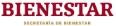 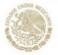 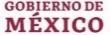 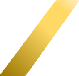 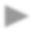 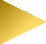 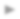  Información general de pobreza y rezago social		III. Indicadores de carencias sociales (porcentaje de población)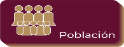 Fuentes: 1. Proyecciones de población de CONAPO 2020.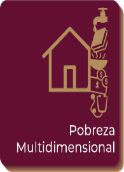 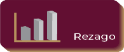 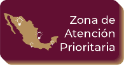 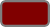 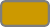 Índice de rezago social por entidad federativa y municipio 2015 de CONEVAL.Decreto por el que se formula la Declaratoria de las Zonas de Atención Prioritaria para 2020, Diario Oficial de la Federación.Fuente: Elaboración propia con información de la Medición de Pobreza 2015 de CONEVALRetos para garantizar el derecho a la vivienda	IV. Módulos de atención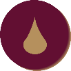 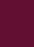 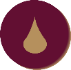 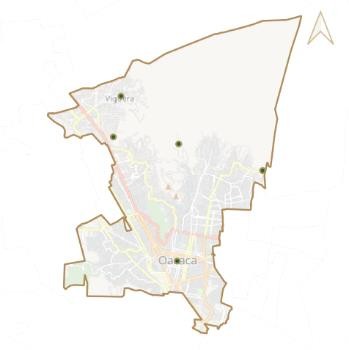 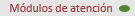 Fuente: Elaboración propia, proyección 2019.Módulos de atención: Las ventanillas de atención de los Programas para el Desarrollo, y como centros integradores del desarrollo para el fortalecimiento de la cohesión y participación social.V. Recursos del FAIS destinados en el municipioFuentes: Elaboración propia con base en la información de la Matriz de inversión para el Desarrollo Social (MIDS)*.el Sistema de Formato Unico (SFU)** para el periodo 2014-2018, y el Sistema de Recursos Federales Transferidos (SRFT)** para 2019Fuente: Elaboración propia con información de la encuesta intercensal 2015ANEXO 5.4Plantilla de PersonalANEXO 6Distribución del presupuesto en los Objetivos de Desarrollo Sostenible para el cumplimiento de la Agenda 2030 de la Organización de las Naciones Unidas2	PONER FIN AL HAMBRE, LOGRAR LA SEGURIDAD ALIMENTARIA Y LA MEJORA DE LA NUTRICIÓN Y PROMOVER LA AGRICULTURA SOSTENIBLE46,758,106.20En cumplimiento a lo dispuesto por los artículos 68 fracción IV de la Ley Orgánica Municipal; 15 del Reglamento Interno del Ayuntamiento Constitucional de Oaxaca de Juárez; 4 del Reglamento de la Gaceta del Municipio de Oaxaca de Juárez; y para su debida publicación y observancia, se promulga el anterior acuerdo en el Palacio Municipal de este Municipio de Oaxaca de Juárez.DADO EN SESIÓN EXTRAORDINARIA DE CABILDO DEL MUNICIPIO DE OAXACA DE JUÁREZ, MEDIANTE PLATAFORMA ELECTRÓNICA, EL DÍA QUINCE DE DICIEMBRE DEL AÑO DOS MIL VEINTE.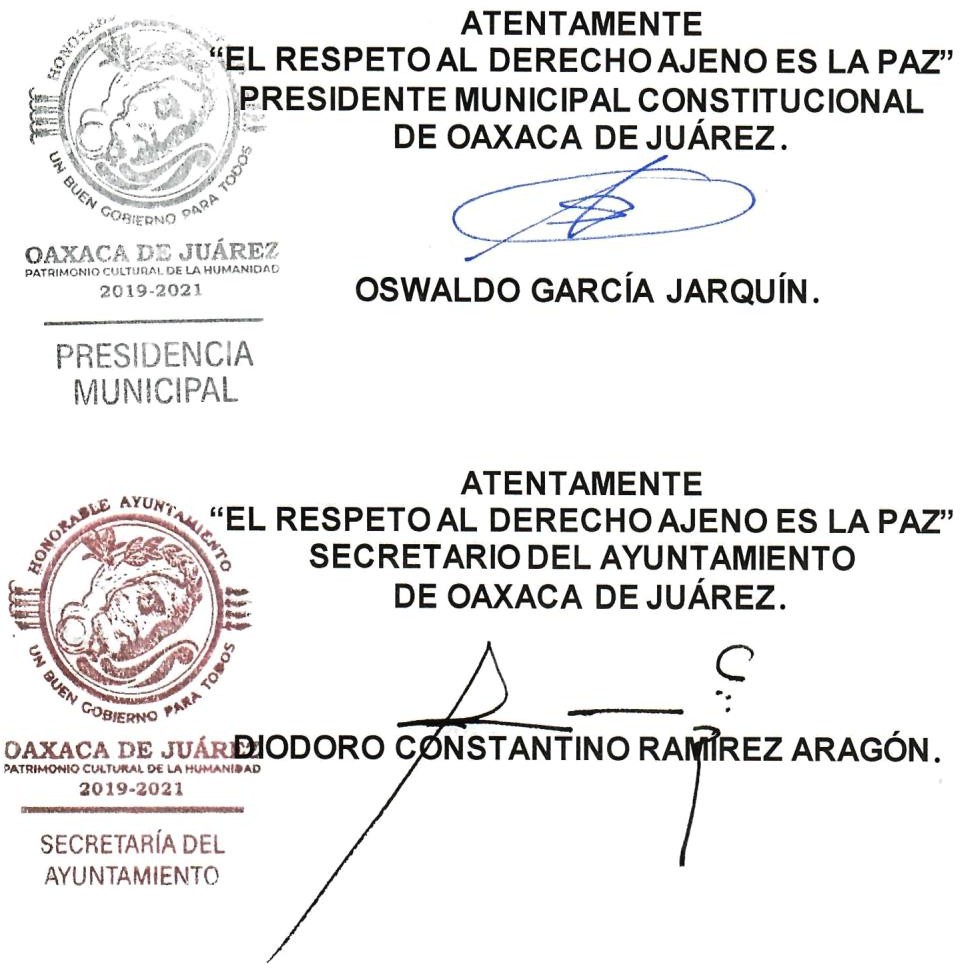 3Se imprimieron 28 ejemplares con fundamento en lo establecido en los artículos 1,2 y 3 del Reglamento de la Gaceta del Municipio de Oaxaca de Juárez.Plaza de la Danza s/n, Planta Alta, Centro Histórico, C.P. 68000. Oaxaca de Juárez, Oaxaca. Teléfono 01 (951)50 15505 y 50 15506.Condición de actividad económica, de ocupación y disponibilidad para trabajar y sexoENOEN 2020ENOEENOEENOEDiferencia absolutaVariación porcentualCondición de actividad económica, de ocupación y disponibilidad para trabajar y sexoENOEN 2020202020192019Diferencia absolutaVariación porcentualCondición de actividad económica, de ocupación y disponibilidad para trabajar y sexoIIIIIVIIIRespecto al tercertrimestre de 2019Respecto al tercertrimestre de 2019Oaxaca3,033,3942,975,9142,957,1912,971,59861,7962.1Población económicamente activa (PEA)1,788,5311,797,4331,885,0141,853,607-65,076-3.5Ocupada1,733,6911,766,6901,846,9731,815,878-82,187-4.5Desocupada54,84030,74338,04137,72917,11145.4Población no económicamente activa (PNEA1,244,8631,178,4811,072,1771,117,991126,87211.3Disponible411,636190,905189,753217,348194,28889.4No disponible833,227987,576882,424900,643-67,416-7.5Hombres1,378,3341,328,5631,314,0171,332,17846,1563.5Población económicamente activa (PEA)1,036,4101,018,7691,033,7781,034,0262,3840.2Ocupada1,010,400999,8211,012,6241,010,327730.0Desocupada26,01018,94821,15423,6992,3119.8Población no económicamente activa (PNEA341,924309,794280,239298,15243,77214.7Disponible158,75049,95251,45155,203103,547187.6No disponible183,174259,842228,788242,949-59,775-24.6Mujeres1,655,0601,647,3511,643,1741,639,42015,6401.0Población económicamente activa (PEA)752,121778,664851,236819,581-67,460-8.2Ocupada723,291766,869834,349805,551-82,260-10.2Desocupada28,83011,79516,88714,03014,800105.5Población no económicamente activa (PNEA902,939868,687791,938819,83983,10010.1Disponible252,886140,953138,302162,14590,74156.0No disponible650,053727,734653,636657,694-7,641-1.2IDPrograma101Gobernabilidad102Competitividad del sector productivo103Juventud, deporte y recreación104Cultura y turismo105Cultura vial y movilidad106Fomento educativo107Reforzamiento al sistema hacendario108Resultados para la ciudadanía109Igualdad de género110Infraestructura urbana111Medio ambiente y recursos naturales112Modernización tecnológica de los servicios113Atención a la población en condición de vulnerabilidad114Protección civil115Seguridad para todos116Servicios municipales eficientes117Transparencia y rendición de cuentas118Acceso al agua para todos119Saneamiento básico121Infraestructura para la ciudad901Saneamiento financieroIDUnidad ResponsableImporte101Presidencia Municipal12,779,598.74102Sindicaturas5,183,836.08103Regidurías45,101,666.53201Dirección de Gobierno13,032,447.42202Tesorería Municipal163,751,614.85203Dirección de Desarrollo Urbano, Obras Públicas y Medio Ambiente219,208,401.56204Dirección de Servicios Municipales420,359,017.71205Dirección de Desarrollo Humano34,163,394.36206Dirección de Seguridad Pública, Vialidad y Protección Ciudadana265,441,929.06207Dirección de Cultura y Turismo16,824,879.00208Dirección de Administración225,232,584.63209Dirección de Economía9,299,406.25210Secretaría del Ayuntamiento16,864,629.36301Jefatura de la Oficina de la Presidencia2,319,293.64302Coordinación de Planeación Municipal5,744,912.73303Consejería Jurídica14,822,717.83304Coordinación Ejecutiva del Centro Histórico4,480,269.44305Dirección de Comunicación Social y Relaciones Públicas11,400,981.68306Coordinación Ejecutiva del Mercado de Abastos (CEMERCA)4,198,126.11307Dirección de Sistemas de Información4,590,373.62401Alcaldía Municipal4,786,985.02Comité Municipal del Sistema para el Desarrollo502Integral de la Familia33,629,991.26503Instituto Municipal de la Mujer8,992,678.05601Agencias Municipales7,985,836.99701Dirección de Contraloría Municipal7,346,253.12801Unidad de Transparencia774,145.11Total1,558,315,970.151GOBIERNO734,029,394.4611Legislación8,120,398.23112Fiscalización8,120,398.2312Justicia8,992,678.05124Derechos Humanos8,992,678.0513Coordinacion de la política de gobierno353,854,508.97134Función Pública260,899,107.57139Otros92,955,401.4015Asuntos financieros y hacendarios81,628,524.85151Asuntos Financieros81,628,524.8517Asuntos de orden público y de seguridad interior265,441,929.06171Policía190,693,689.86172Protección Civil5,906,883.97173Otros Asuntos de Orden Público y Seguridad68,841,355.2318Otros servicios generales15,991,355.30184Acceso a la Información Pública Gubernamental15,991,355.302DESARROLLO SOCIAL716,039,200.4421Proteccion ambiental6,639,999.01213Ordenación de Aguas Residuales, Drenaje y Alcantarillado2,000,431.23214Reducción de la Contaminación4,639,567.7822Vivienda y servicios a la comunidad641,605,815.81221Urbanización216,849,102.74223Abastecimiento de Agua199,569.25226Servicios Comunales424,557,143.8224Recreacion, cultura y otras manifestaciones sociales4,446,304.74241Deporte y Recreación4,446,304.7425Educación16,588,974.68256Otros Servicios Educativos y Actividades Inherentes16,588,974.6826Proteccion social46,758,106.20268Otros Grupos Vulnerables46,758,106.203DESARROLLO ECONOMICO26,124,285.2531Asuntos economicos, comerciales y laborales en general9,299,406.25312Asuntos Laborales Generales9,299,406.2537Turismo16,824,879.00371Turismo16,824,879.00OTRAS NO CLASIFICADAS EN FUNCIONES4ANTERIORES82,123,090.0041Transacciones de la deuda pública / costo financiero de la deuda82,123,090.00411Deuda Pública Interna82,123,090.00Total1,558,315,970.1512Desempeño de las Funciones1,125,544,849.5012EPrestación de Servicios Públicos1,069,782,510.0112FPromoción y fomento12KProyectos de Inversión47,159,564.672,695,890.8512REspecíficos5,906,883.9713Administrativos y de Apoyo350,648,030.6513MApoyo al proceso presupuestario y para mejorar laeficiencia institucional81,628,524.8513OApoyo a la función pública y al mejoramiento de la gestión269,019,505.804Adeudos de ejercicios fiscales anteriores82,123,090.0049Adeudos de ejercicios fiscales anteriores82,123,090.0049DCosto financiero, deuda o apoyos a deudores yahorradores de la banca82,123,090.00Total1,558,315,970.15Objeto del GastoImporteSERVICIOS PERSONALES1,033,814,613.8311000Remuneraciones al personal de carácter permanente303,329,852.5612000Remuneraciones al personal de carácter transitorio51,108,662.1313000Remuneraciones adicionales y especiales336,141,020.7814000Seguridad social110,092,815.8515000Otras prestaciones sociales y económicas215,836,011.5617000Pago de estímulos a servidores públicos17,306,250.95MATERIALES Y SUMINISTROS91,430,146.65ETIQUETADO289,082,488.45RECURSOS FEDERALES289,082,488.45Total1,558,315,970.15CONCEPTO201520162017201820192020al 12 de Dic. de20201. NOETIQUETADO1,764,328,935.671,836,130,086.891,178,616,911.071,328,744,521.581,331,027,533.231,207,096,560.74A. Servicios Personales865,044,567.58872,192,411.03829,766,342.76893,722,559.00914,901,879.08855,214,525.09B. Materiales y Suministros77,296,796.2286,895,649.0579,819,969.9385,196,440.5171,436,389.3443,475,204.84C. Servicios Generales232,605,961.18182,677,634.63172,086,446.85160,282,157.93201,073,629.12120,272,040.96D.Transferencias,Asignaciones,30,638,560.5847,115,772.5419,766,301.4424,364,758.9523,860,921.3221,610,344.31F. Inversion Publica350,271,280.14419,951,327.8422,096,794.2430,692,919.7928,177,165.8830,186,517.35I. Deuda Pública206,399,751.73222,200,804.2338,461,273.00131,726,379.1752,432,631.38131,093,277.752. ETIQUETADO--247,524,305.88444,065,107.00289,696,697.29280,156,517.34A. Servicios Personales--118,834,664.33133,883,620.21134,907,640.00130,763,577.55B. Materiales y Suministros--20,280,037.0317,021,428.7222,421,548.8217,130,588.89C. Servicios Generales--36,815,285.2943,926,912.2558,228,344.4332,642,937.16D. Bienes Muebles, Inmueblese Intangibles	-e Intangibles	--13,974,310.00-840,000.00-E. Bienes Muebles, Inmueblese Intangibles	-E. Bienes Muebles, Inmueblese Intangibles	--6,494,637.361,550,315.052,652,948.84734,774.58F. InversionPublica	-F. InversionPublica	--48,845,250.37245,196,921.4770,646,215.2080,896,219.32I. Deuda Pública	-I. Deuda Pública	--2,280,121.502,485,909.30-17,988,419.84TOTAL GENERAL	1,764,328,935.67TOTAL GENERAL	1,764,328,935.671,836,130,086.891,426,141,216.951,772,809,628.581,620,724,230.521,487,253,078.08CONCEPTO2021202220232024GASTO NO ETIQUETADO1,269,233,481.701,317,952,626.591,373,157,500.181,426,745,227.69GASTO ETIQUETADO289,082,488.45312,045,878.00331,820,935.44356,662,215.781 Servicios personales172,013,960.36175,454,239.57178,086,053.16179,866,913.696 Inversión pública117,068,528.09136,591,638.43153,734,882.28176,795,302.09CÉDULA DE RIESGOS RELEVANTES DEL PRESUPUESTO DE EGRESOSCÉDULA DE RIESGOS RELEVANTES DEL PRESUPUESTO DE EGRESOSRIESGO 1: Extensión de la Emergencia sanitaria por causa de fuerza mayor a la epidemia de enfermedad generada por el virus SARS-CoV-2MONTO DE LA DEUDA CONTINGENTE:-DESCRIPCIÓNLÍNEAS DE ACCIÓNDilación por parte de las farmacéuticas en la entrega de las vacunas para mitigar la pandemia de COVID-19, lo que extendería la Emergencia sanitaria por causa de fuerza mayor a la epidemia de enfermedad generada por el virus SARS-CoV- 2, afectando las finanzas públicas y los procesosde reactivación económica.En caso de que las proyecciones en materia de recursos proveniente de recursos propios no alcanzaren las previsiones, se podrá optar por la realización de adecuaciones presupuestarias y el refuerzo de las acciones recaudatorias.RIESGO 2: Desastres NaturalesMONTO DE LA DEUDA CONTINGENTE:-DESCRIPCIÓNLÍNEAS DE ACCIÓNOcurrencia de eventos y fenómenos naturales que pongan en riesgo a la población y provoquen daños a la infraestructura pública municipal.En casos de desastres naturales, fenómenos meteorológicos, casos fortuitos o de fuerza mayor, que pongan en riesgo a la población del municipio, se podrán realizar modificaciones presupuestales para hacer frente a la contingencia.Asimismo, se consideraría la pertinencia de solicitar transferencias extraordinarias al Gobierno Federal para apoyar a la población afectada.RIESGO 3: Disminución de las transferencias federalesMONTO DE LA DEUDA CONTINGENTE:-DESCRIPCIÓNLÍNEAS DE ACCIÓNLa disminución de los recursos provenientes de transferencias federales, debido a la dependencia de las haciendas estatales y municipales a nivel nacional de las mismas, en razón de fluctuaciones en las proyecciones de recaudación, variación del tipo de cambio o por ingresos proveniente de laexplotación de hidrocarburos.En caso de que las proyecciones en materia de recursos proveniente de transferencias federales no alcanzaren las previsiones, se podrá optar por la realización de adecuaciones presupuestarias y reforzar las acciones de recaudación.TOTAL DE DEUDA CONTINGENTE: No cuantificableTOTAL DE DEUDA CONTINGENTE: No cuantificableANUALENEROFEBREROMARZOABRILMAYOJUNIOJULIOAGOSTOSEPTIEMBREOCTUBRENOVIEMBREDICIEMBRETOTAL1,558,315,970.15158,788,631.60136,992,755.33126,721,770.72272,071,081.08122,019,528.49118,891,647.7591,792,353.91100,155,769.7782,713,477.0593,773,227.2277,389,575.35177,006,151.88SERVICIOS PERSONALES1,033,814,613.8374,504,024.7773,313,670.3657,197,773.82217,096,256.7457,197,773.8273,313,670.3663,468,426.1573,313,670.3657,197,773.8273,313,670.3657,197,773.82156,700,129.45REMUNERACIONES AL PERSONAL DE CARÁCTER PERMANENTE303,329,852.5625,277,487.7125,277,487.7125,277,487.7125,277,487.7125,277,487.7125,277,487.7125,277,487.7125,277,487.7125,277,487.7125,277,487.7125,277,487.7125,277,487.75REMUNERACIONES AL PERSONAL DE CARÁCTER TRANSITORIO51,108,662.134,259,055.184,259,055.184,259,055.184,259,055.184,259,055.184,259,055.184,259,055.184,259,055.184,259,055.184,259,055.184,259,055.184,259,055.15REMUNERACIONES ADICIONALES Y ESPECIALES336,141,020.7821,135,312.6221,135,312.6221,135,312.6221,135,312.6221,135,312.6221,135,312.6227,405,964.9521,135,312.6221,135,312.6221,135,312.6221,135,312.6297,381,929.63SEGURIDAD SOCIAL110,092,815.85827,286.5116,943,183.05827,286.5116,943,183.05827,286.5116,943,183.05827,286.5116,943,183.05827,286.5116,943,183.05827,286.5120,413,181.54OTRAS PRESTACIONES SOCIALES Y ECONÓMICAS215,836,011.565,698,631.805,698,631.805,698,631.80149,481,218.185,698,631.805,698,631.805,698,631.805,698,631.805,698,631.805,698,631.805,698,631.809,368,475.38PAGO DE ESTÍMULOS A SERVIDORES PÚBLICOS17,306,250.9517,306,250.95-	--	--	-	--	-	--	-	---	-	-	-	--	-	-	-	--	-	-	-	--	-	-	-	--	-	-	-	-MATERIALES Y SUMINISTROS91,430,146.6517,525,092.1815,197,078.6214,884,038.9210,569,589.9717,552,827.827,918,485.982,351,985.151,383,978.241,204,889.871,042,680.401,001,896.80797,602.70MATERIALES DE ADMINISTRACIÓN, EMISIÓN DE DOCUMENTOS Y ARTÍCULOS OFICIALES11,355,524.321,658,973.331,415,531.531,311,913.551,613,841.51856,788.92812,440.97730,644.58686,171.34636,189.37592,724.51566,807.18473,497.53ALIMENTOS Y UTENSILIOS1,188,789.70236,217.03227,392.43163,607.3174,259.56102,326.4365,461.5337,102.0681,905.9383,661.5361,932.8322,461.5332,461.53MATERIALES Y ARTÍCULOS DE CONSTRUCCIÓN Y DE REPARACIÓN3,009,255.44639,683.39632,706.92475,224.62251,119.23352,509.8395,105.45244,705.5075,795.24141,995.7941,903.5041,403.5017,102.47PRODUCTOS QUÍMICOS, FARMACÉUTICOS Y DE LABORATORIO2,516,272.3291,776.691,009,768.28524,481.69238,556.49181,815.3894,992.41161,945.6955,188.7145,688.7149,601.9746,731.3415,724.96COMBUSTIBLES, LUBRICANTES Y ADITIVOS50,246,953.829,903,532.2010,350,704.8111,647,521.875,796,971.575,797,645.314,253,270.471,089,288.76365,548.80273,758.72273,660.30252,135.96242,915.05VESTUARIO, BLANCOS, PRENDAS DE PROTECCIÓN Y ARTÍCULOS DEPORTIVOS17,322,676.034,609,372.0034,460.8683,833.9227,523.7110,059,401.092,504,106.29500.001,435.28500.00500.00500.00542.88MATERIALES Y SUMINISTROS PARA SEGURIDAD2,094,316.98---2,094,316.98--------HERRAMIENTAS, REFACCIONES Y ACCESORIOS MENORES3,696,358.04385,537.541,526,513.79677,455.96473,000.92202,340.8693,108.8687,798.56117,932.9423,095.7522,357.2971,857.2915,358.28SERVICIOS GENERALES186,498,129.0937,690,588.8525,220,504.1121,835,646.3120,804,148.3823,134,067.0812,990,450.287,863,847.077,362,835.937,158,019.137,553,993.717,327,021.937,557,006.31SERVICIOS BÁSICOS67,105,753.0510,931,959.6611,378,674.6311,020,176.7011,275,390.7410,932,723.785,396,659.87947,616.161,207,685.47944,156.201,234,061.88820,690.671,015,957.29SERVICIOS DE ARRENDAMIENTO53,485,774.455,624,210.525,295,534.694,969,917.354,381,473.474,711,638.644,361,773.014,272,774.573,900,938.273,893,164.254,114,530.824,081,100.503,878,718.36SERVICIOS PROFESIONALES, CIENTÍFICOS, TÉCNICOS Y OTROS8,855,240.766,502,271.66951,936.58597,565.54143,857.55109,831.07201,188.13124,621.5952,592.8439,165.4151,399.7538,736.7542,073.89SERVICIOSSERVICIOS FINANCIEROS, BANCARIOS Y COMERCIALES7,540,736.661,140,854.09884,011.62356,654.4976,242.494,569,276.4276,242.4972,242.4976,242.4972,242.5172,242.5172,242.5272,242.54SERVICIOS DE INSTALACIÓN, REPARACIÓN, MANTENIMIENTO Y12,878,585.972,797,962.984,168,969.232,513,098.102,688,044.15560,364.7244,078.3539,369.0538,624.7724,758.022,816.60500.00-CONSERVACIÓNSERVICIOS DE COMUNICACIÓN SOCIAL Y PUBLICIDAD4,028,549.03342,600.70343,338.40342,609.92333,333.33333,333.33333,333.33333,333.33333,333.33333,333.33333,333.33333,333.33333,333.37SERVICIOS DE TRASLADO Y VIÁTICOS820,949.5679,620.89105,772.40125,848.4368,192.8072,883.9973,508.1267,406.7635,232.12126,452.1233,037.5617,846.8715,147.50SERVICIOS OFICIALES2,706,845.06158,177.94407,305.98225,386.00189,411.33163,221.08116,624.33358,120.8172,824.3377,184.3367,208.95317,208.98554,171.00OTROS SERVICIOS GENERALES29,075,694.5510,112,930.411,684,960.581,684,389.781,648,202.521,680,794.052,387,042.651,648,362.311,645,362.311,647,562.961,645,362.311,645,362.311,645,362.36TRANSFERENCIAS, ASIGNACIONES, SUBSIDIOS Y OTRAS AYUDAS15,729,054.371,252,029.812,042,271.931,121,789.841,043,967.441,579,991.392,114,172.751,117,172.751,107,172.751,107,172.731,107,172.751,107,172.801,028,967.43TRANSFERENCIAS INTERNAS Y ASIGNACIONES AL SECTOR12,347,609.221,028,967.441,028,967.441,028,967.441,028,967.441,028,967.401,028,967.441,028,967.441,028,967.441,028,967.441,028,967.441,028,967.431,028,967.43PÚBLICOSUBSIDIOS Y SUBVENCIONES531,023.99----531,023.99-------AYUDAS SOCIALES2,226,189.26223,062.37933,304.4917,822.4015,000.0020,000.001,007,000.0010,000.00-----TRANSFERENCIAS AL EXTERIOR624,231.90-80,000.0075,000.00--78,205.3178,205.3178,205.3178,205.2978,205.3178,205.37-BIENES MUEBLES, INMUEBLES E INTANGIBLES7,505,957.67573,946.69399,460.876,525,366.592,674.78424.61424.613,234.91424.61-	-	-	--	-	-	--	-	-	--	-	-	-MOBILIARIO Y EQUIPO DE ADMINISTRACIÓN243,841.72103,983.53136,036.63849.221,273.90424.61424.61424.61424.61-	-	-	--	-	-	--	-	-	--	-	-	-MOBILIARIO Y EQUIPO EDUCACIONAL Y RECREATIVO1,657.981,657.98--	-	-	-	-	-	-	-	-	--	-	-	-	-	-	-	-	-	--	-	-	-	-	-	-	-	-	--	-	-	-	-	-	-	-	-	--	-	-	-	-	-	-	-	-	--	-	-	-	-	-	-	-	-	--	-	-	-	-	-	-	-	-	--	-	-	-	-	-	-	-	-	--	-	-	-	-	-	-	-	-	--	-	-	-	-	-	-	-	-	-EQUIPO E INSTRUMENTAL MÉDICO Y DE LABORATORIO158,738.5252,912.84105,825.68-	-	-	-	-	-	-	-	-	--	-	-	-	-	-	-	-	-	--	-	-	-	-	-	-	-	-	--	-	-	-	-	-	-	-	-	--	-	-	-	-	-	-	-	-	--	-	-	-	-	-	-	-	-	--	-	-	-	-	-	-	-	-	--	-	-	-	-	-	-	-	-	--	-	-	-	-	-	-	-	-	--	-	-	-	-	-	-	-	-	-VEHÍCULOS Y EQUIPO DE TRANSPORTE1,951,319.06408,548.09146,618.101,396,152.87--	-	-	-	-	-	-	--	-	-	-	-	-	-	--	-	-	-	-	-	-	--	-	-	-	-	-	-	--	-	-	-	-	-	-	--	-	-	-	-	-	-	--	-	-	-	-	-	-	--	-	-	-	-	-	-	-MAQUINARIA, OTROS EQUIPOS Y HERRAMIENTAS5,140,368.225,000.007,262.675,126,704.671,400.88-	-	-	-	-	-	-	--	-	-	-	-	-	-	--	-	-	-	-	-	-	--	-	-	-	-	-	-	--	-	-	-	-	-	-	--	-	-	-	-	-	-	--	-	-	-	-	-	-	--	-	-	-	-	-	-	-ACTIVOS BIOLÓGICOS5,348.331,844.251,844.251,659.83--	-	-	-	-	-	-	--	-	-	-	-	-	-	--	-	-	-	-	-	-	--	-	-	-	-	-	-	--	-	-	-	-	-	-	--	-	-	-	-	-	-	--	-	-	-	-	-	-	--	-	-	-	-	-	-	-ACTIVOS INTANGIBLES4,683.84-	1,873.54-	1,873.54--	-	--	-	--	-	-2,810.30-	-	-	-	--	-	-	-	--	-	-	-	--	-	-	-	--	-	-	-	-INVERSIÓN PÚBLICA141,214,978.5415,444,215.5415,444,215.5413,358,421.4710,755,710.0010,755,710.0010,755,710.0010,755,710.0010,755,710.0010,755,710.0010,755,710.0010,755,710.0010,922,445.99OBRA PÚBLICA EN BIENES DE DOMINIO PÚBLICO141,214,978.5415,444,215.5415,444,215.5413,358,421.4710,755,710.0010,755,710.0010,755,710.0010,755,710.0010,755,710.0010,755,710.0010,755,710.0010,755,710.0010,922,445.99DEUDA PÚBLICA82,123,090.0011,798,733.765,375,553.9011,798,733.7711,798,733.7711,798,733.7711,798,733.776,231,977.886,231,977.885,289,911.50-	-	--	-	--	-	-AMORTIZACIÓN DE LA DEUDA PÚBLICA79,990,000.0011,561,723.765,138,543.9011,561,723.7711,561,723.7711,561,723.7711,561,723.775,994,967.885,994,967.885,052,901.50-	-	--	-	--	-	-INTERESES DE LA DEUDA PÚBLICA2,133,090.00237,010.00237,010.00237,010.00237,010.00237,010.00237,010.00237,010.00237,010.00237,010.00-	-	--	-	--	-	-Analítico de PlazasAnalítico de PlazasAnalítico de PlazasAnalítico de PlazasPlaza/PuestoNúmero de plazasRemuneracionesDe	HastaRemuneracionesDe	HastaPlaza/PuestoNúmero de plazasADMINISTRADOR127362.2510250.47ADMINISTRADOR "A"135890.219719.38ADMINISTRADOR "B"106381.6610914.76AFANADORA115180.978041.73AGENTE416401.978770.00AGENTE 2・16401.979021.07AGENTE 3・16401.978875.52AGENTE MUNICIPAL1323787.5723787.57ANALISTA736143.8711393.23ANALISTA " A "206200.006200.00ANALISTA " C "937640.007640.00ANALISTA "B"124892.247381.76APOYO AGENTE MUNICPALES1311124.7211124.72ARCHIVISTA35882.258759.55ARRIERO115180.978106.49ASEADOR115464.228365.93ASEADOR DE INODOROS65255.238187.45ASESOR226143.879615.04ASESOR " A "46200.006200.00ASESOR " B "105890.2110955.70ASESOR " C "967640.007640.00ASESOR "B"25890.217913.32ASISTENTE OPERATIVO "B"13500.003500.00AUDITOR86143.8710969.17AUDITOR " B "165600.005600.00AUDITOR " C "16000.006000.00AUXILIAR ADMINISTRATIVO695832.748777.76AUXILIAR ARCHIVISTA235695.228624.08AUXILIAR BIBLIOTECARIO35695.228529.16AUXILIAR DE ALMACEN15695.228529.16AUXILIAR DE CAJA236069.259042.06AUXILIAR DE COCINA14200.846164.04AUXILIAR DE EDUCACION35695.228600.35AUXILIAR DE ENFERMERA145772.218710.11AUXILIAR DE INGENIERO35695.228529.16AUXILIAR DE MECANICA35673.238504.96AUXILIAR DE MECANICA A16126.968909.77AUXILIAR DE TRABAJO SOCIAL155673.2310552.24AUXILIAR FONTANERO15455.958338.06AUXILIAR TOPOGRAFO45392.778173.74AUXILIAR UNIVERSAL DE OFICINA506069.259067.35AYDTE. OPER. MAQ. PESADA "C"146831.009876.75AYUDANTE ADMINISTRATIVO396160.019143.47AYUDANTE DE CONTABILIDAD15832.748802.06AYUDANTE OPER/MAQ.PESADA46258.959254.04AYUDANTE UNIVERSAL DE OFICINA186160.019194.81BARRENDERO2325180.978084.91CABO205560.498520.21CAJERO25774.7410059.90CAJERO " C "295000.005000.00CAPACITADOR " A "25200.005200.00CAPACITADOR " C "26000.006000.00CAPTURADOR Y AUX. DE SERVICIOS45464.228274.86CAPTURISTA "B"144789.669805.20CAPTURISTA DE DATOS " B "14500.004500.00CAPTURISTA DE DATOS " C "15000.005000.00CHOFER226437.769453.87CHOFER "A"36228.709170.78CHOFER "B"246360.719866.00CHOFER "C"686500.999524.53COBRADOR54789.666931.32COCINERA95667.748522.53COCINERO25667.748498.93Analítico de PlazasAnalítico de PlazasAnalítico de PlazasAnalítico de PlazasPlaza/PuestoNúmero de plazasRemuneracionesDe	HastaRemuneracionesDe	HastaPlaza/PuestoNúmero de plazasCOMANDANTE SUPERVISOR17631.2211283.58CONSERJE165667.748475.30COORDINADOR105890.217936.39COORDINADOR " A "26200.006200.00COORDINADOR " B "186500.006500.00COORDINADOR " C "157640.007640.00DIBUJANTE96069.259767.35DIRECTOR A197632.1838755.58DIRECTOR B47632.1838755.58EDUCADORA175994.989009.02ELECTRICISTA DE ALUMB.PUB.156754.019793.14ELECTRICISTA DE BAJA TENSION15972.938961.97EMPL. DE CUADRILLA DE JARDINES165373.498293.98EMPLEADO DE CUADRILLA MOVIL "16740.229819.94EMPLEADO DE CUADRILLA MOVIL "C176740.229819.94EMPLEADO DE CUADRILLA MOVIL"A"315373.498271.59EMPLEADO DE CUADRILLA MOVIL"B"175695.178667.04EMPLEADO DE CUADRILLA MOVIL"C"116740.229848.18ENCARGADO DE MANTENIMIENTO97958.4411186.39ESPECIALISTA ADMINISTRATIVO "A"14862.126825.23ESPECIALISTA ADMINISTRATIVO "B"55700.047708.15ESPECIALISTA ADMVO. "A"64862.127216.40ESPECIALISTA ADMVO. "B"115700.047896.73FOTOGRAFO16105.009082.00INSPECTOR " C "174000.004000.00INSPECTOR (MDO. 20 DE NOV.)114907.447985.35INSPECTOR (MERCADO 20 DE NOVIEMBRE)34907.448460.55INSPECTOR (UNID.INSPECCION)324907.447648.89INSPECTOR ADMINISTRATIVO "C"15000.005000.00INSPECTOR DE OBRAS74907.448840.10INTENDENTE1185395.508176.74JARDINERO935392.778286.09JEFA DE DEPARTAMENTO A15721.0415406.16JEFE DE CUADRILLA147752.2210983.68JEFE DE CUADRILLA ALUMB.PUB.189358.2312777.15JEFE DE CUADRILLA DE ALUMB.29358.2312834.46JEFE DE DEPARTAMENTO15721.0415855.36JEFE DE DEPARTAMENTO "B"115868.488191.49JEFE DE DEPARTAMENTO A965721.0415855.32JEFE DE DEPARTAMENTO B1065721.0416109.44JEFE DE GRUPO97966.7312262.07JEFE DE INSPECTORES25646.429465.88JEFE DE OFICINA345646.429710.11JEFE DE SUPERVISORES15646.4210399.53JEFE DE UNIDAD A195721.0418966.98JEFE DE UNIDAD B315721.0418966.98JUEZ108366.4610647.86JUEZ "B"35868.488411.62MACHETERO1935180.978128.08MAESTRO SOLDADOR25884.968898.43MECANICO "A"26126.969081.01MECANOGRAFA855695.228647.81MEDICO126143.879479.68MEDICO "B"44892.247400.92NI･ERA35667.748475.30NINERA144492.976653.74NOTIFICADOR395832.748802.06OFICIAL17631.2210159.73OFICIAL ADMINISTRATIVO216160.019117.81OFICIAL DE TRABAJO SOCIAL116415.729429.22OFICIAL UNIVERSAL DE OFICINA54914.187028.45OFICIAL VIAL123649.9025515.49OFICINISTA "A"214486.216507.17Analítico de PlazasAnalítico de PlazasAnalítico de PlazasAnalítico de PlazasPlaza/PuestoNúmero de plazasRemuneracionesDe	HastaRemuneracionesDe	HastaPlaza/PuestoNúmero de plazasOFICINISTA "B"244723.988491.12OFICINISTA "D"43591.496056.76OFICINISTA "E"93557.735465.84OPER. DE MAQUINARIA PESADA "A"17683.4410781.86OPER. MAQUINARIA PESADA "A"57683.4410866.47OPER. MAQUINARIA PESADA "B"88060.2411245.22OPER. MAQUINARIA PESADA "C"108359.9911571.98OPERADOR DE COMPUTADORA34862.127191.40OPERADOR DE GRUA ALUMB.PUB.57752.2210877.14OPERADOR DE MAQUINA PESADA186913.509995.14OPERADOR DE MAQUINARIA PESADA16913.5010014.30PANTEONERO SEPULTURERO265180.978063.32PIANISTA15323.968098.28POLICIA5107446.329862.46POLICIA 1・VIAL813569.6417006.62POLICIA 1o1513569.6417112.92POLICIA 2・VIAL2211236.7214217.11POLICIA 2o4811237.2714305.70POLICIA 2o.56503.728994.08POLICIA 3・VIAL589113.1711865.19POLICIA 3o1509113.1711900.89POLICIA 3o JEFE DE UNIDAD DE R110458.6113029.47POLICIA UNIDAD DE ANALISIS57936.3810387.44POLICIA UNIDAD DE REACCION98297.8410884.25POLICIA VIAL1697446.329920.79PRESIDENTE MUNICIPAL18585.9570981.97PROGRAMADOR "B"156143.879455.30PROMOTOR " B "13500.003500.00PROMOTOR DEPORTIVO34723.986882.60PROMOTOR SOCIAL175702.327923.56PROYECTISTA67273.7110448.64REGIDOR136676.5944555.13SECRETARIA "A"74907.447498.99SECRETARIA "B"165038.777886.55SECRETARIA "C"95185.988220.34SECRETARIA "H"23929.136713.02SECRETARIA DE JUEZ "B"34696.976969.43SECRETARIA EJECUTIVA34723.986672.09SECRETARIO DE JUZGADOS45890.217936.39SECRETARIO PARTICULAR47362.2510489.87SELECCIONADOR DE BASURA155180.978106.49SINDICO27632.1850185.58SUBDIRECTOR A386676.5928982.47SUBDIRECTOR B106676.5928982.47SUBDIRECTOR OPERATIVO17884.219849.12SUBOFICIAL516424.6720491.14SUB-OFICIAL57556.9610207.40SUBOFICIAL VIAL216424.6720426.81SUPERVISOR274907.449776.65SUPERVISOR " C "35000.005000.00SUPERVISOR "B"13723.026177.09TAQUIMECANOGRAFA555994.988959.07TECNICO ADMINISTRATIVO527180.2410313.51TECNICO ADMINISTRATTIVO57180.2411283.60TECNICO ARTESANAL115994.988934.09TECNICO ASTRONOMO26924.5210926.66TECNICO CONTABLE477721.9811017.67TECNICO EN EQUIPO DE COMPUTO44753.408310.05TECNICO EN FOTOCOPIADO15994.988884.13TECNICO LABORATORISTA66971.2310020.97TRABAJADOR DE SANEAMIENTO35373.498313.52TRABAJADORA SOCIAL227193.9810406.34TRACTORISTA37490.9510693.22Analítico de PlazasAnalítico de PlazasAnalítico de PlazasAnalítico de PlazasPlaza/PuestoNúmero de plazasRemuneracionesDe	HastaRemuneracionesDe	HastaPlaza/PuestoNúmero de plazasTRAILERO57963.9811173.46VELADOR965455.958406.26VERIFICADOR66168.239101.27VERIFICADOR DE OBRA36223.219188.17VERIFICADOR DE RASTRO15967.458934.17Total plazas:4191CLAVE DE LA CATEGORÍAPLAZA/PUESTOUNIDAD EJECUTORAADSCRIPCIÓNTIPO DE CONTRATOTIPO DE NÓMINATIPO DE GASTORAMOFUENTE DE FINANC.SUBFUENTE DE FINANCIA-MIENTO/CRI11111113211131111211122111223113111131211313113211132211331113421154111712115111141111431114121IMPORTE TOTAL741CHOFER "C"10101PRESIDENCIA MUNICIPALBASEQUINCENAGASTO CORRIENTERECURSOS FEDERALES1528021PARTICIPACIONES0.000.0078011.880.000.000.0019502.970.000.004333.9916252.480.006717.5653870.090.0012481.9016903.882223.394752.42$            215,050.56404AUXILIAR UNIVERSAL DE OFICINA10101PRESIDENCIA MUNICIPALBASEQUINCENAGASTO CORRIENTERECURSOS FEDERALES1528021PARTICIPACIONES0.000.0072831.000.000.000.0014566.200.000.003641.5515173.130.001011.5656004.350.0011652.9616903.882223.394752.42$            198,760.44314AUXILIAR DE TRABAJO SOCIAL10101PRESIDENCIA MUNICIPALBASEQUINCENAGASTO CORRIENTERECURSOS FEDERALES1528021PARTICIPACIONES0.000.0068078.760.000.000.0010211.810.000.003214.8315695.940.0027214.8453553.700.0010892.6016903.882223.394752.42$            212,742.18501ANALISTA10101PRESIDENCIA MUNICIPALCONFIANZAQUINCENAGASTO CORRIENTERECURSOS FEDERALES1528021PARTICIPACIONES0.0073726.440.000.000.000.000.000.000.000.0015359.680.003300.0025004.050.0011796.2316903.882223.394752.42$            153,066.09516ASESOR " B "10101PRESIDENCIA MUNICIPALCONFIANZAQUINCENAGASTO CORRIENTERECURSOS FEDERALES1528021PARTICIPACIONES0.0070682.520.000.000.000.006217.209966.240.003141.4514725.530.0038400.0024868.770.0011309.2016903.882223.394752.42$            203,190.58305AYUDANTE ADMINISTRATIVO10101PRESIDENCIA MUNICIPALBASEQUINCENAGASTO CORRIENTERECURSOS FEDERALES1528021PARTICIPACIONES0.000.0073920.120.000.000.0011088.020.000.000.0015400.030.000.0056306.410.0011827.2216903.882223.394752.42$            192,421.48501ANALISTA10101PRESIDENCIA MUNICIPALCONFIANZAQUINCENAGASTO CORRIENTERECURSOS FEDERALES1528021PARTICIPACIONES0.0073726.440.000.000.000.000.006930.290.003071.9415359.680.0036000.0024654.050.0011796.2316903.882223.394752.42$            195,418.31808CONSERJE10101PRESIDENCIA MUNICIPALBASEQUINCENAGASTO CORRIENTERECURSOS FEDERALES1528021PARTICIPACIONES0.000.0068012.880.000.000.000.000.000.002267.1015680.750.004345.3050687.660.0010882.0616903.882223.394752.42$            175,755.43622TECNICO CONTABLE10101PRESIDENCIA MUNICIPALBASEQUINCENAGASTO CORRIENTERECURSOS FEDERALES1528021PARTICIPACIONES0.000.0092663.760.000.000.004633.190.000.004118.3919304.950.008494.1060044.720.0014826.2016903.882223.394752.42$            227,964.99401SECRETARIO PARTICULAR10101PRESIDENCIA MUNICIPALCONFIANZAQUINCENAGASTO CORRIENTERECURSOS FEDERALES1528021PARTICIPACIONES0.0088347.000.000.000.000.000.004152.310.003190.3118405.630.003480.0025653.850.0014135.5216903.882223.394752.42$            181,244.31408MECANOGRAFA10101PRESIDENCIA MUNICIPALBASEQUINCENAGASTO CORRIENTERECURSOS FEDERALES1528021PARTICIPACIONES0.000.0068342.760.000.000.000.000.000.000.0016136.490.000.0053098.630.0010934.8416903.882223.394752.42$            172,392.40408MECANOGRAFA10101PRESIDENCIA MUNICIPALBASEQUINCENAGASTO CORRIENTERECURSOS FEDERALES1528021PARTICIPACIONES0.000.0068342.640.000.000.003417.130.000.002847.6114238.050.003607.0655484.120.0010934.8216903.882223.394752.42$            182,751.13501ANALISTA10101PRESIDENCIA MUNICIPALCONFIANZAQUINCENAGASTO CORRIENTERECURSOS FEDERALES1528021PARTICIPACIONES0.0073726.440.000.000.000.000.003465.140.002457.5515359.680.0040800.0024654.050.0011796.2316903.882223.394752.42$            196,138.78203JEFE DE OFICINA10101PRESIDENCIA MUNICIPALCONFIANZAQUINCENAGASTO CORRIENTERECURSOS FEDERALES1528021PARTICIPACIONES0.0067757.040.000.000.000.000.000.000.000.0014116.050.003000.0024388.740.0010841.1316903.882223.394752.42$            143,982.65501ANALISTA10101PRESIDENCIA MUNICIPALCONFIANZAQUINCENAGASTO CORRIENTERECURSOS FEDERALES1528021PARTICIPACIONES0.0073726.440.000.000.000.000.003465.140.002252.7515359.680.003300.0024654.050.0011796.2316903.882223.394752.42$            158,433.98306AUXILIAR ADMINISTRATIVO10101PRESIDENCIA MUNICIPALBASEQUINCENAGASTO CORRIENTERECURSOS FEDERALES1528021PARTICIPACIONES0.000.0069992.880.000.000.000.000.000.002333.1014581.850.003110.8055813.210.0011198.8616903.882223.394752.42$            180,910.39410OFICINISTA "B"10101PRESIDENCIA MUNICIPALCONFIANZAQUINCENAGASTO CORRIENTERECURSOS FEDERALES1528021PARTICIPACIONES0.0056687.760.000.000.000.000.000.000.001574.6611809.950.0035640.0024246.780.009070.0416903.882223.394752.42$            162,908.88136JEFE DE DEPARTAMENTO A10101PRESIDENCIA MUNICIPALCONFIANZAQUINCENAGASTO CORRIENTERECURSOS FEDERALES1528021PARTICIPACIONES0.0068652.480.000.000.000.000.000.000.001907.0114302.600.00106068.7218933.860.0010984.4016903.882223.394752.42$            244,728.76510ASESOR10101PRESIDENCIA MUNICIPALCONFIANZAQUINCENAGASTO CORRIENTERECURSOS FEDERALES1528021PARTICIPACIONES0.0073726.440.000.000.000.000.000.000.002047.9615359.680.003300.0024654.050.0011796.2316903.882223.394752.42$            154,764.04319SUPERVISOR10101PRESIDENCIA MUNICIPALCONFIANZAQUINCENAGASTO CORRIENTERECURSOS FEDERALES1528021PARTICIPACIONES0.0058889.280.000.000.000.000.000.000.001635.8112268.600.002580.0024344.620.009422.2816903.882223.394752.42$            133,020.29416OFICINISTA "E"10101PRESIDENCIA MUNICIPALCONFIANZAQUINCENAGASTO CORRIENTERECURSOS FEDERALES1528021PARTICIPACIONES0.0042692.760.000.000.000.000.000.000.001185.918894.330.001860.0023624.780.006830.8416903.882223.394752.42$            108,968.30135JEFE DE UNIDAD B10101PRESIDENCIA MUNICIPALCONFIANZAQUINCENAGASTO CORRIENTERECURSOS FEDERALES1528021PARTICIPACIONES0.0068652.480.000.000.000.000.000.000.001907.0114302.600.00148798.5618933.860.0010984.4016903.882223.394752.42$            287,458.60136JEFE DE DEPARTAMENTO A10101PRESIDENCIA MUNICIPALCONFIANZAQUINCENAGASTO CORRIENTERECURSOS FEDERALES1528021PARTICIPACIONES0.0068652.480.000.000.000.000.000.000.001907.0114302.600.00106068.7218933.860.0010984.4016903.882223.394752.42$            244,728.76101PRESIDENTE MUNICIPAL10101PRESIDENCIA MUNICIPALCONFIANZAQUINCENAGASTO CORRIENTERECURSOS FEDERALES1528021PARTICIPACIONES0.00103031.400.000.000.000.000.000.000.002861.9821464.880.00733209.6020461.810.0016485.0216903.882223.394752.42$            921,394.39501ANALISTA10101PRESIDENCIA MUNICIPALCONFIANZAQUINCENAGASTO CORRIENTERECURSOS FEDERALES1528021PARTICIPACIONES0.0073726.440.000.000.000.000.000.000.000.0015359.680.003300.0024654.050.0011796.2316903.882223.394752.42$            152,716.09130DIRECTOR A10101PRESIDENCIA MUNICIPALCONFIANZAQUINCENAGASTO CORRIENTERECURSOS FEDERALES1528021PARTICIPACIONES0.0091586.160.000.000.000.000.000.000.001907.0119080.450.00357938.1619953.140.0014653.7916903.882223.394752.42$            528,998.39921PROMOTOR " B "10101PRESIDENCIA MUNICIPALCONTRATOQUINCENAGASTO CORRIENTERECURSOS FEDERALES1528021PARTICIPACIONES0.000.000.000.0042000.000.000.000.000.00583.331750.000.000.00350.000.000.0016903.882223.394752.42$             68,563.02974AUDITOR " B "10101PRESIDENCIA MUNICIPALCONTRATOQUINCENAGASTO CORRIENTERECURSOS FEDERALES1528021PARTICIPACIONES0.000.000.000.0067200.000.000.000.000.00933.332800.000.000.00350.000.000.0016903.882223.394752.42$             95,163.02921ASESOR " C "10101PRESIDENCIA MUNICIPALCONTRATOQUINCENAGASTO CORRIENTERECURSOS FEDERALES1528021PARTICIPACIONES0.000.000.000.0091680.000.000.000.000.001273.333820.000.000.00350.000.000.0016903.882223.394752.42$            121,003.02906CAPACITADOR " C "10101PRESIDENCIA MUNICIPALCONTRATOQUINCENAGASTO CORRIENTERECURSOS FEDERALES1528021PARTICIPACIONES0.000.000.000.0072000.000.000.000.000.001000.003000.000.000.00350.000.000.0016903.882223.394752.42$            100,229.69921ASESOR " C "10101PRESIDENCIA MUNICIPALCONTRATOQUINCENAGASTO CORRIENTERECURSOS FEDERALES1528021PARTICIPACIONES0.000.000.000.0091680.000.000.000.000.001273.333820.000.000.00350.000.000.0016903.882223.394752.42$            121,003.02905AUDITOR " B "10101PRESIDENCIA MUNICIPALCONTRATOQUINCENAGASTO CORRIENTERECURSOS FEDERALES1528021PARTICIPACIONES0.000.000.000.0067200.000.000.000.000.00933.332800.000.000.00350.000.000.0016903.882223.394752.42$             95,163.02911INSPECTOR " C "10101PRESIDENCIA MUNICIPALCONTRATOQUINCENAGASTO CORRIENTERECURSOS FEDERALES1528021PARTICIPACIONES0.000.000.000.0048000.000.000.000.000.00666.672000.000.000.00350.000.000.0016903.882223.394752.42$             74,896.36921COORDINADOR " C "10101PRESIDENCIA MUNICIPALCONTRATOQUINCENAGASTO CORRIENTERECURSOS FEDERALES1528021PARTICIPACIONES0.000.000.000.0091680.000.000.000.000.001273.333820.000.000.00350.000.000.0016903.882223.394752.42$            121,003.02921ASESOR " C "10101PRESIDENCIA MUNICIPALCONTRATOQUINCENAGASTO CORRIENTERECURSOS FEDERALES1528021PARTICIPACIONES0.000.000.000.0091680.000.000.000.000.001273.333820.000.000.00350.000.000.0016903.882223.394752.42$            121,003.02900ASESOR " A "10101PRESIDENCIA MUNICIPALCONTRATOQUINCENAGASTO CORRIENTERECURSOS FEDERALES1528021PARTICIPACIONES0.000.000.000.0074400.000.000.000.000.001033.333100.000.000.00350.000.000.0016903.882223.394752.42$            102,763.02911ASISTENTE OPERATIVO "B"10101PRESIDENCIA MUNICIPALCONTRATOQUINCENAGASTO CORRIENTERECURSOS FEDERALES1528021PARTICIPACIONES0.000.000.000.0042000.000.000.000.000.00583.331750.000.000.00350.000.000.0016903.882223.394752.42$             68,563.02905CAPTURISTA DE DATOS " C "10101PRESIDENCIA MUNICIPALCONTRATOQUINCENAGASTO CORRIENTERECURSOS FEDERALES1528021PARTICIPACIONES0.000.000.000.0060000.000.000.000.000.00833.332500.000.000.00350.000.000.0016903.882223.394752.42$             87,563.02911COORDINADOR " C "10101PRESIDENCIA MUNICIPALCONTRATOQUINCENAGASTO CORRIENTERECURSOS FEDERALES1528021PARTICIPACIONES0.000.000.000.0091680.000.000.000.000.001273.333820.000.000.00350.000.000.0016903.882223.394752.42$            121,003.02957ASESOR " C "10101PRESIDENCIA MUNICIPALCONTRATOQUINCENAGASTO CORRIENTERECURSOS FEDERALES1528021PARTICIPACIONES0.000.000.000.0091680.000.000.000.000.001273.333820.000.000.00350.000.000.0016903.882223.394752.42$            121,003.02952ANALISTA "B"10101PRESIDENCIA MUNICIPALCONTRATOQUINCENAGASTO CORRIENTERECURSOS FEDERALES1528021PARTICIPACIONES0.000.000.000.0078000.000.000.000.000.001083.333250.000.000.00350.000.000.0016903.882223.394752.42$            106,563.02903ANALISTA " C "10101PRESIDENCIA MUNICIPALCONTRATOQUINCENAGASTO CORRIENTERECURSOS FEDERALES1528021PARTICIPACIONES0.000.000.000.0091680.000.000.000.000.001273.333820.000.000.00350.000.000.0016903.882223.394752.42$            121,003.02305AYUDANTE ADMINISTRATIVO10201SINDICATURA PRIMERABASEQUINCENAGASTO CORRIENTERECURSOS FEDERALES1528021PARTICIPACIONES0.000.0073920.120.000.000.0018480.030.000.004106.6715400.030.006520.7156596.410.0011827.2216903.882223.394752.42$            210,730.87407TAQUIMECANOGRAFA10201SINDICATURA PRIMERABASEQUINCENAGASTO CORRIENTERECURSOS FEDERALES1528021PARTICIPACIONES0.000.0071939.760.000.000.0017984.940.004995.824196.4914987.450.005795.2055861.590.0011510.3616903.882223.394752.42$            211,151.30102SINDICO10201SINDICATURA PRIMERACONFIANZAQUINCENAGASTO CORRIENTERECURSOS FEDERALES1528021PARTICIPACIONES0.0091586.160.000.000.000.000.000.000.002544.0619080.450.00495098.1619953.140.0014653.7916903.882223.394752.42$            666,795.44501ANALISTA10201SINDICATURA PRIMERACONFIANZAQUINCENAGASTO CORRIENTERECURSOS FEDERALES1528021PARTICIPACIONES0.0073726.440.000.000.000.000.000.000.005093.3315359.680.003300.0025004.050.0011796.2316903.882223.394752.42$            158,159.42911ASESOR " C "10201SINDICATURA PRIMERACONTRATOQUINCENAGASTO CORRIENTERECURSOS FEDERALES1528021PARTICIPACIONES0.000.000.000.0091680.000.000.000.000.001273.333820.000.000.00350.000.000.0016903.882223.394752.42$            121,003.02923ANALISTA " C "10201SINDICATURA PRIMERACONTRATOQUINCENAGASTO CORRIENTERECURSOS FEDERALES1528021PARTICIPACIONES0.000.000.000.0091680.000.000.000.000.001273.333820.000.000.00350.000.000.0016903.882223.394752.42$            121,003.02403AYUDANTE UNIVERSAL DE OFICINA10202SINDICATURA SEGUNDABASEQUINCENAGASTO CORRIENTERECURSOS FEDERALES1528021PARTICIPACIONES0.000.0073920.120.000.000.0025872.040.000.004517.3415400.030.0045240.1656256.410.0011827.2216903.882223.394752.42$            256,913.00102SINDICO10202SINDICATURA SEGUNDACONFIANZAQUINCENAGASTO CORRIENTERECURSOS FEDERALES1528021PARTICIPACIONES0.0091586.160.000.000.000.000.000.000.002544.0619080.450.00495098.1619953.140.0014653.7916903.882223.394752.42$            666,795.44412SECRETARIA "B"10202SINDICATURA SEGUNDACONFIANZAQUINCENAGASTO CORRIENTERECURSOS FEDERALES1528021PARTICIPACIONES0.0060465.240.000.000.000.000.000.000.005093.3312596.930.002700.0024064.660.009674.4416903.882223.394752.42$            138,474.29921ANALISTA " C "10202SINDICATURA SEGUNDACONTRATOQUINCENAGASTO CORRIENTERECURSOS FEDERALES1528021PARTICIPACIONES0.000.000.000.0091680.000.000.000.000.001273.333820.000.000.00350.000.000.0016903.882223.394752.42$            121,003.02952ASESOR " C "10202SINDICATURA SEGUNDACONTRATOQUINCENAGASTO CORRIENTERECURSOS FEDERALES1528021PARTICIPACIONES0.000.000.000.0091680.000.000.000.000.001273.333820.000.000.00350.000.000.0016903.882223.394752.42$            121,003.02952ANALISTA " A "10301REGIDURÍA DE HACIENDA MUNICIPALCONTRATOQUINCENAGASTO CORRIENTERECURSOS FEDERALES1528021PARTICIPACIONES0.000.000.000.0074400.000.000.000.000.001033.333100.000.000.000.000.000.0016903.882223.394752.42$            102,413.02952ASESOR " C "10301REGIDURÍA DE HACIENDA MUNICIPALCONTRATOQUINCENAGASTO CORRIENTERECURSOS FEDERALES1528021PARTICIPACIONES0.000.000.000.0091680.000.000.000.000.001273.333820.000.000.00350.000.000.0016903.882223.394752.42$            121,003.02907ASESOR " C "10301REGIDURÍA DE HACIENDA MUNICIPALCONTRATOQUINCENAGASTO CORRIENTERECURSOS FEDERALES1528021PARTICIPACIONES0.000.000.000.0091680.000.000.000.000.001273.333820.000.000.000.000.000.0016903.882223.394752.42$            120,653.02317AUXILIAR ARCHIVISTA10301REGIDURÍA DE HACIENDA MUNICIPALBASEQUINCENAGASTO CORRIENTERECURSOS FEDERALES1528021PARTICIPACIONES0.000.0068342.640.000.000.000.000.000.002278.0914238.050.000.0051931.620.0010934.8216903.882223.394752.42$            171,604.92921INSPECTOR " C "10301REGIDURÍA DE HACIENDA MUNICIPALCONTRATOQUINCENAGASTO CORRIENTERECURSOS FEDERALES1528021PARTICIPACIONES0.000.000.000.0048000.000.000.000.000.00666.672000.000.000.00350.000.000.0016903.882223.394752.42$             74,896.36704OFICIAL DE TRABAJO SOCIAL10301REGIDURÍA DE HACIENDA MUNICIPALBASEQUINCENAGASTO CORRIENTERECURSOS FEDERALES1528021PARTICIPACIONES0.000.0076988.640.000.000.0023096.590.000.004491.0016039.300.006570.8156868.300.0012318.1816903.882223.394752.42$            220,252.52103REGIDOR10301REGIDURÍA DE HACIENDA MUNICIPALCONFIANZAQUINCENAGASTO CORRIENTERECURSOS FEDERALES1528021PARTICIPACIONES0.0080119.080.000.000.000.000.000.000.002225.5316691.480.00438999.8419443.490.0012819.0516903.882223.394752.42$            594,178.16412SECRETARIA "B"10301REGIDURÍA DE HACIENDA MUNICIPALCONFIANZAQUINCENAGASTO CORRIENTERECURSOS FEDERALES1528021PARTICIPACIONES0.0060465.240.000.000.000.000.000.000.001679.5912596.930.002700.0024064.660.009674.4416903.882223.394752.42$            135,060.55911ANALISTA " A "10302REGIDURÍA DE AGENCIAS Y COLONIAS Y DE MUNICIPIO SEGURO Y MOVILICONTRATOQUINCENAGASTO CORRIENTERECURSOS FEDERALES1528021PARTICIPACIONES0.000.000.000.0074400.000.000.000.000.001033.333100.000.000.000.000.000.0016903.882223.394752.42$            102,413.02928ASESOR " C "10302REGIDURÍA DE AGENCIAS Y COLONIAS Y DE MUNICIPIO SEGURO Y MOVILICONTRATOQUINCENAGASTO CORRIENTERECURSOS FEDERALES1528021PARTICIPACIONES0.000.000.000.0091680.000.000.000.000.001273.333820.000.000.00350.000.000.0016903.882223.394752.42$            121,003.02911AUDITOR " B "10302REGIDURÍA DE AGENCIAS Y COLONIAS Y DE MUNICIPIO SEGURO Y MOVILICONTRATOQUINCENAGASTO CORRIENTERECURSOS FEDERALES1528021PARTICIPACIONES0.000.000.000.0067200.000.000.000.000.00933.332800.000.000.00350.000.000.0016903.882223.394752.42$             95,163.02314AUXILIAR DE TRABAJO SOCIAL10302REGIDURÍA DE AGENCIAS Y COLONIAS Y DE MUNICIPIO SEGURO Y MOVILIBASEQUINCENAGASTO CORRIENTERECURSOS FEDERALES1528021PARTICIPACIONES0.000.0068078.760.000.000.003403.940.000.003025.7215695.940.000.0053553.700.0010892.6016903.882223.394752.42$            178,530.35902INSPECTOR " C "10302REGIDURÍA DE AGENCIAS Y COLONIAS Y DE MUNICIPIO SEGURO Y MOVILICONTRATOQUINCENAGASTO CORRIENTERECURSOS FEDERALES1528021PARTICIPACIONES0.000.000.000.0048000.000.000.000.000.00666.672000.000.000.00350.000.000.0016903.882223.394752.42$             74,896.36409OFICINISTA "A"10302REGIDURÍA DE AGENCIAS Y COLONIAS Y DE MUNICIPIO SEGURO Y MOVILICONFIANZAQUINCENAGASTO CORRIENTERECURSOS FEDERALES1528021PARTICIPACIONES0.0053834.520.000.000.000.000.000.000.001495.4011215.530.002160.0024119.970.008613.5216903.882223.394752.42$            125,318.63103REGIDOR10302REGIDURÍA DE AGENCIAS Y COLONIAS Y DE MUNICIPIO SEGURO Y MOVILICONFIANZAQUINCENAGASTO CORRIENTERECURSOS FEDERALES1528021PARTICIPACIONES0.0080119.080.000.000.000.000.000.000.002225.5316691.480.00438999.8419793.490.0012819.0516903.882223.394752.42$            594,528.16900SUPERVISOR " C "10302REGIDURÍA DE AGENCIAS Y COLONIAS Y DE MUNICIPIO SEGURO Y MOVILICONTRATOQUINCENAGASTO CORRIENTERECURSOS FEDERALES1528021PARTICIPACIONES0.000.000.000.0060000.000.000.000.000.00833.332500.000.000.000.000.000.0016903.882223.394752.42$             87,213.02921ANALISTA " C "10303REGIDURÍA DE GOBIERNO Y ESPECTÁCULOS Y DE MEDIO AMBIENTE Y RECCONTRATOQUINCENAGASTO CORRIENTERECURSOS FEDERALES1528021PARTICIPACIONES0.000.000.000.0091680.000.000.000.000.001273.333820.000.000.00350.000.000.0016903.882223.394752.42$            121,003.02911ASESOR " C "10303REGIDURÍA DE GOBIERNO Y ESPECTÁCULOS Y DE MEDIO AMBIENTE Y RECCONTRATOQUINCENAGASTO CORRIENTERECURSOS FEDERALES1528021PARTICIPACIONES0.000.000.000.0091680.000.000.000.000.001273.333820.000.000.000.000.000.0016903.882223.394752.42$            120,653.02911AUDITOR " B "10303REGIDURÍA DE GOBIERNO Y ESPECTÁCULOS Y DE MEDIO AMBIENTE Y RECCONTRATOQUINCENAGASTO CORRIENTERECURSOS FEDERALES1528021PARTICIPACIONES0.000.000.000.0067200.000.000.000.000.00933.332800.000.000.00350.000.000.0016903.882223.394752.42$             95,163.02921CAJERO " C "10303REGIDURÍA DE GOBIERNO Y ESPECTÁCULOS Y DE MEDIO AMBIENTE Y RECCONTRATOQUINCENAGASTO CORRIENTERECURSOS FEDERALES1528021PARTICIPACIONES0.000.000.000.0060000.000.000.000.000.00833.332500.000.000.00350.000.000.0016903.882223.394752.42$             87,563.02923INSPECTOR ADMINISTRATIVO "C"10303REGIDURÍA DE GOBIERNO Y ESPECTÁCULOS Y DE MEDIO AMBIENTE Y RECCONTRATOQUINCENAGASTO CORRIENTERECURSOS FEDERALES1528021PARTICIPACIONES0.000.000.000.0060000.000.000.000.000.00833.332500.000.000.00350.000.000.0016903.882223.394752.42$             87,563.02416OFICINISTA "E"10303REGIDURÍA DE GOBIERNO Y ESPECTÁCULOS Y DE MEDIO AMBIENTE Y RECCONFIANZAQUINCENAGASTO CORRIENTERECURSOS FEDERALES1528021PARTICIPACIONES0.0042692.760.000.000.000.000.000.000.000.008894.330.001860.0023274.780.006830.8416903.882223.394752.42$            107,432.39103REGIDOR10303REGIDURÍA DE GOBIERNO Y ESPECTÁCULOS Y DE MEDIO AMBIENTE Y RECCONFIANZAQUINCENAGASTO CORRIENTERECURSOS FEDERALES1528021PARTICIPACIONES0.0080119.080.000.000.000.000.000.000.002225.5316691.480.00438999.8419443.490.0012819.0516903.882223.394752.42$            594,178.16901SUPERVISOR " C "10303REGIDURÍA DE GOBIERNO Y ESPECTÁCULOS Y DE MEDIO AMBIENTE Y RECCONTRATOQUINCENAGASTO CORRIENTERECURSOS FEDERALES1528021PARTICIPACIONES0.000.000.000.0060000.000.000.000.000.00833.332500.000.000.000.000.000.0016903.882223.394752.42$             87,213.02974ANALISTA " C "10304REGIDURÍA DE IMAGEN, DESARROLLO URBANO Y DE OBRAS PÚBLICAS Y DCONTRATOQUINCENAGASTO CORRIENTERECURSOS FEDERALES1528021PARTICIPACIONES0.000.000.000.0091680.000.000.000.000.001273.333820.000.000.00350.000.000.0016903.882223.394752.42$            121,003.02900ASESOR " C "10304REGIDURÍA DE IMAGEN, DESARROLLO URBANO Y DE OBRAS PÚBLICAS Y DCONTRATOQUINCENAGASTO CORRIENTERECURSOS FEDERALES1528021PARTICIPACIONES0.000.000.000.0091680.000.000.000.000.001273.333820.000.000.000.000.000.0016903.882223.394752.42$            120,653.02921AUDITOR " B "10304REGIDURÍA DE IMAGEN, DESARROLLO URBANO Y DE OBRAS PÚBLICAS Y DCONTRATOQUINCENAGASTO CORRIENTERECURSOS FEDERALES1528021PARTICIPACIONES0.000.000.000.0067200.000.000.000.000.00933.332800.000.000.00350.000.000.0016903.882223.394752.42$             95,163.02921CAJERO " C "10304REGIDURÍA DE IMAGEN, DESARROLLO URBANO Y DE OBRAS PÚBLICAS Y DCONTRATOQUINCENAGASTO CORRIENTERECURSOS FEDERALES1528021PARTICIPACIONES0.000.000.000.0060000.000.000.000.000.00833.332500.000.000.00350.000.000.0016903.882223.394752.42$             87,563.02804INTENDENTE10304REGIDURÍA DE IMAGEN, DESARROLLO URBANO Y DE OBRAS PÚBLICAS Y DBASEQUINCENAGASTO CORRIENTERECURSOS FEDERALES1528021PARTICIPACIONES0.000.0064746.000.000.000.000.000.000.000.0013488.750.000.0041429.330.0010359.3616903.882223.394752.42$            153,903.13605OPERADOR DE COMPUTADORA10304REGIDURÍA DE IMAGEN, DESARROLLO URBANO Y DE OBRAS PÚBLICAS Y DCONFIANZAQUINCENAGASTO CORRIENTERECURSOS FEDERALES1528021PARTICIPACIONES0.0058345.440.000.000.000.000.000.000.001620.7112155.300.002520.0023970.450.009335.2716903.882223.394752.42$            131,826.86103REGIDOR10304REGIDURÍA DE IMAGEN, DESARROLLO URBANO Y DE OBRAS PÚBLICAS Y DCONFIANZAQUINCENAGASTO CORRIENTERECURSOS FEDERALES1528021PARTICIPACIONES0.0080119.080.000.000.000.000.000.000.002225.5316691.480.00438999.8419793.490.0012819.0516903.882223.394752.42$            594,528.16407TAQUIMECANOGRAFA10304REGIDURÍA DE IMAGEN, DESARROLLO URBANO Y DE OBRAS PÚBLICAS Y DBASEQUINCENAGASTO CORRIENTERECURSOS FEDERALES1528021PARTICIPACIONES0.000.0071939.760.000.000.0017984.940.000.003996.6514987.450.0040521.1356251.590.0011510.3616903.882223.394752.42$            241,071.58911ANALISTA " C "10305REGIDURÍA DE ARTES, CULTURA Y PATRIMONIO INMATERIAL Y DE EDUCACONTRATOQUINCENAGASTO CORRIENTERECURSOS FEDERALES1528021PARTICIPACIONES0.000.000.000.0091680.000.000.000.000.001273.333820.000.000.000.000.000.0016903.882223.394752.42$            120,653.02923ASESOR " C "10305REGIDURÍA DE ARTES, CULTURA Y PATRIMONIO INMATERIAL Y DE EDUCACONTRATOQUINCENAGASTO CORRIENTERECURSOS FEDERALES1528021PARTICIPACIONES0.000.000.000.0091680.000.000.000.000.001273.333820.000.000.000.000.000.0016903.882223.394752.42$            120,653.02991AUDITOR " B "10305REGIDURÍA DE ARTES, CULTURA Y PATRIMONIO INMATERIAL Y DE EDUCACONTRATOQUINCENAGASTO CORRIENTERECURSOS FEDERALES1528021PARTICIPACIONES0.000.000.000.0067200.000.000.000.000.00933.332800.000.000.00350.000.000.0016903.882223.394752.42$             95,163.02921CAJERO " C "10305REGIDURÍA DE ARTES, CULTURA Y PATRIMONIO INMATERIAL Y DE EDUCACONTRATOQUINCENAGASTO CORRIENTERECURSOS FEDERALES1528021PARTICIPACIONES0.000.000.000.0060000.000.000.000.000.00833.332500.000.000.000.000.000.0016903.882223.394752.42$             87,213.02408MECANOGRAFA10305REGIDURÍA DE ARTES, CULTURA Y PATRIMONIO INMATERIAL Y DE EDUCABASEQUINCENAGASTO CORRIENTERECURSOS FEDERALES1528021PARTICIPACIONES0.000.0068342.640.000.000.003417.130.000.003606.9715756.780.007024.1553600.520.0010934.8216903.882223.394752.42$            186,562.70624PROMOTOR SOCIAL10305REGIDURÍA DE ARTES, CULTURA Y PATRIMONIO INMATERIAL Y DE EDUCACONFIANZAQUINCENAGASTO CORRIENTERECURSOS FEDERALES1528021PARTICIPACIONES0.0068427.840.000.000.000.009325.809648.330.003041.2414255.800.0015876.0024768.560.0010948.4516903.882223.394752.42$            180,171.70103REGIDOR10305REGIDURÍA DE ARTES, CULTURA Y PATRIMONIO INMATERIAL Y DE EDUCACONFIANZAQUINCENAGASTO CORRIENTERECURSOS FEDERALES1528021PARTICIPACIONES0.0080119.080.000.000.000.000.000.000.002225.5316691.480.00438999.8419443.490.0012819.0516903.882223.394752.42$            594,178.16407TAQUIMECANOGRAFA10305REGIDURÍA DE ARTES, CULTURA Y PATRIMONIO INMATERIAL Y DE EDUCABASEQUINCENAGASTO CORRIENTERECURSOS FEDERALES1528021PARTICIPACIONES0.000.0071939.760.000.000.007193.980.000.003197.3214987.450.002398.0555486.590.0011510.3616903.882223.394752.42$            190,593.20911ANALISTA " C "10306REGIDURÍA DE BIENES, PANTEONES Y SERVICIOS MUNICIPALES Y DE MERCONTRATOQUINCENAGASTO CORRIENTERECURSOS FEDERALES1528021PARTICIPACIONES0.000.000.000.0091680.000.000.000.000.001273.333820.000.000.000.000.000.0016903.882223.394752.42$            120,653.02952ASESOR " C "10306REGIDURÍA DE BIENES, PANTEONES Y SERVICIOS MUNICIPALES Y DE MERCONTRATOQUINCENAGASTO CORRIENTERECURSOS FEDERALES1528021PARTICIPACIONES0.000.000.000.0091680.000.000.000.000.001273.333820.000.000.000.000.000.0016903.882223.394752.42$            120,653.02911AUDITOR " B "10306REGIDURÍA DE BIENES, PANTEONES Y SERVICIOS MUNICIPALES Y DE MERCONTRATOQUINCENAGASTO CORRIENTERECURSOS FEDERALES1528021PARTICIPACIONES0.000.000.000.0067200.000.000.000.000.00933.332800.000.000.00350.000.000.0016903.882223.394752.42$             95,163.02921CAJERO " C "10306REGIDURÍA DE BIENES, PANTEONES Y SERVICIOS MUNICIPALES Y DE MERCONTRATOQUINCENAGASTO CORRIENTERECURSOS FEDERALES1528021PARTICIPACIONES0.000.000.000.0060000.000.000.000.000.00833.332500.000.000.000.000.000.0016903.882223.394752.42$             87,213.02408MECANOGRAFA10306REGIDURÍA DE BIENES, PANTEONES Y SERVICIOS MUNICIPALES Y DE MERBASEQUINCENAGASTO CORRIENTERECURSOS FEDERALES1528021PARTICIPACIONES0.000.0068342.640.000.000.003417.130.000.002847.6114238.050.002078.1555194.120.0010934.8216903.882223.394752.42$            180,932.22624PROMOTOR SOCIAL10306REGIDURÍA DE BIENES, PANTEONES Y SERVICIOS MUNICIPALES Y DE MERCONFIANZAQUINCENAGASTO CORRIENTERECURSOS FEDERALES1528021PARTICIPACIONES0.0068427.840.000.000.000.000.003216.110.002280.9314255.800.003120.0024418.560.0010948.4516903.882223.394752.42$            150,547.38103REGIDOR10306REGIDURÍA DE BIENES, PANTEONES Y SERVICIOS MUNICIPALES Y DE MERCONFIANZAQUINCENAGASTO CORRIENTERECURSOS FEDERALES1528021PARTICIPACIONES0.0080119.080.000.000.000.000.000.000.002225.5316691.480.00438999.8419443.490.0012819.0516903.882223.394752.42$            594,178.16407TAQUIMECANOGRAFA10306REGIDURÍA DE BIENES, PANTEONES Y SERVICIOS MUNICIPALES Y DE MERBASEQUINCENAGASTO CORRIENTERECURSOS FEDERALES1528021PARTICIPACIONES0.000.0071939.760.000.000.007193.980.000.003197.3214987.450.005595.3355911.590.0011510.3616903.882223.394752.42$            194,215.48952ANALISTA " C "10307REGIDURÍA DE BIENESTAR SOCIAL Y POBLACIÓN EN CONDICIÓN VULNERCONTRATOQUINCENAGASTO CORRIENTERECURSOS FEDERALES1528021PARTICIPACIONES0.000.000.000.0091680.000.000.000.000.001273.333820.000.000.000.000.000.0016903.882223.394752.42$            120,653.02921ASESOR " C "10307REGIDURÍA DE BIENESTAR SOCIAL Y POBLACIÓN EN CONDICIÓN VULNERCONTRATOQUINCENAGASTO CORRIENTERECURSOS FEDERALES1528021PARTICIPACIONES0.000.000.000.0091680.000.000.000.000.001273.333820.000.000.000.000.000.0016903.882223.394752.42$            120,653.02928AUDITOR " B "10307REGIDURÍA DE BIENESTAR SOCIAL Y POBLACIÓN EN CONDICIÓN VULNERCONTRATOQUINCENAGASTO CORRIENTERECURSOS FEDERALES1528021PARTICIPACIONES0.000.000.000.0067200.000.000.000.000.00933.332800.000.000.000.000.000.0016903.882223.394752.42$             94,813.02910CAJERO " C "10307REGIDURÍA DE BIENESTAR SOCIAL Y POBLACIÓN EN CONDICIÓN VULNERCONTRATOQUINCENAGASTO CORRIENTERECURSOS FEDERALES1528021PARTICIPACIONES0.000.000.000.0060000.000.000.000.000.00833.332500.000.000.000.000.000.0016903.882223.394752.42$             87,213.02408MECANOGRAFA10307REGIDURÍA DE BIENESTAR SOCIAL Y POBLACIÓN EN CONDICIÓN VULNERBASEQUINCENAGASTO CORRIENTERECURSOS FEDERALES1528021PARTICIPACIONES0.000.0068342.640.000.000.003417.130.000.002847.6114238.050.002847.6854969.120.0010934.8216903.882223.394752.42$            181,476.75624PROMOTOR SOCIAL10307REGIDURÍA DE BIENESTAR SOCIAL Y POBLACIÓN EN CONDICIÓN VULNERCONFIANZAQUINCENAGASTO CORRIENTERECURSOS FEDERALES1528021PARTICIPACIONES0.0068427.840.000.000.000.000.000.000.000.0014255.800.003120.0024418.560.0010948.4516903.882223.394752.42$            145,050.34103REGIDOR10307REGIDURÍA DE BIENESTAR SOCIAL Y POBLACIÓN EN CONDICIÓN VULNERCONFIANZAQUINCENAGASTO CORRIENTERECURSOS FEDERALES1528021PARTICIPACIONES0.0080119.080.000.000.000.000.000.000.002225.5316691.480.00438999.8419443.490.0012819.0516903.882223.394752.42$            594,178.16303TECNICO ADMINISTRATIVO10307REGIDURÍA DE BIENESTAR SOCIAL Y POBLACIÓN EN CONDICIÓN VULNERBASEQUINCENAGASTO CORRIENTERECURSOS FEDERALES1528021PARTICIPACIONES0.000.0086162.880.000.000.0021540.720.005983.535026.1717950.600.0013180.1559038.250.0013786.0616903.882223.394752.42$            246,548.05510ASESOR10308REGIDURÍA DE REGLAMENTOS Y NOMENCLATURA MUNICIPAL Y DE CONTCONFIANZAQUINCENAGASTO CORRIENTERECURSOS FEDERALES1528021PARTICIPACIONES0.0073726.440.000.000.000.000.000.000.002252.7515359.680.003300.0024654.050.0011796.2316903.882223.394752.42$            154,968.84911ASESOR " C "10308REGIDURÍA DE REGLAMENTOS Y NOMENCLATURA MUNICIPAL Y DE CONTCONTRATOQUINCENAGASTO CORRIENTERECURSOS FEDERALES1528021PARTICIPACIONES0.000.000.000.0091680.000.000.000.000.001273.333820.000.000.000.000.000.0016903.882223.394752.42$            120,653.02952AUDITOR " B "10308REGIDURÍA DE REGLAMENTOS Y NOMENCLATURA MUNICIPAL Y DE CONTCONTRATOQUINCENAGASTO CORRIENTERECURSOS FEDERALES1528021PARTICIPACIONES0.000.000.000.0067200.000.000.000.000.00933.332800.000.000.000.000.000.0016903.882223.394752.42$             94,813.02901CAJERO " C "10308REGIDURÍA DE REGLAMENTOS Y NOMENCLATURA MUNICIPAL Y DE CONTCONTRATOQUINCENAGASTO CORRIENTERECURSOS FEDERALES1528021PARTICIPACIONES0.000.000.000.0060000.000.000.000.000.00833.332500.000.000.000.000.000.0016903.882223.394752.42$             87,213.02408MECANOGRAFA10308REGIDURÍA DE REGLAMENTOS Y NOMENCLATURA MUNICIPAL Y DE CONTBASEQUINCENAGASTO CORRIENTERECURSOS FEDERALES1528021PARTICIPACIONES0.000.0068342.640.000.000.003417.130.000.003037.4514238.050.002847.5755194.120.0010934.8216903.882223.394752.42$            181,891.48607PROYECTISTA10308REGIDURÍA DE REGLAMENTOS Y NOMENCLATURA MUNICIPAL Y DE CONTBASEQUINCENAGASTO CORRIENTERECURSOS FEDERALES1528021PARTICIPACIONES0.000.0087284.520.000.000.000.000.000.000.0018184.280.000.0055719.270.0013965.5216903.882223.394752.42$            199,033.28103REGIDOR10308REGIDURÍA DE REGLAMENTOS Y NOMENCLATURA MUNICIPAL Y DE CONTCONFIANZAQUINCENAGASTO CORRIENTERECURSOS FEDERALES1528021PARTICIPACIONES0.0080119.080.000.000.000.000.000.000.002225.5316691.480.00438999.8419793.490.0012819.0516903.882223.394752.42$            594,528.16303TECNICO ADMINISTRATIVO10308REGIDURÍA DE REGLAMENTOS Y NOMENCLATURA MUNICIPAL Y DE CONTBASEQUINCENAGASTO CORRIENTERECURSOS FEDERALES1528021PARTICIPACIONES0.000.0086162.880.000.000.0025848.860.000.005275.5917950.600.008400.0059038.250.0013786.0616903.882223.394752.42$            240,341.93510ASESOR10309REGIDURÍA DE DERECHOS HUMANOS E IGUALDAD DE GÉNEROCONFIANZAQUINCENAGASTO CORRIENTERECURSOS FEDERALES1528021PARTICIPACIONES0.0073726.440.000.000.000.000.000.000.000.0015359.680.003300.0024654.050.0011796.2316903.882223.394752.42$            152,716.09921ASESOR " C "10309REGIDURÍA DE DERECHOS HUMANOS E IGUALDAD DE GÉNEROCONTRATOQUINCENAGASTO CORRIENTERECURSOS FEDERALES1528021PARTICIPACIONES0.000.000.000.0091680.000.000.000.000.001273.333820.000.000.000.000.000.0016903.882223.394752.42$            120,653.02952AUDITOR " B "10309REGIDURÍA DE DERECHOS HUMANOS E IGUALDAD DE GÉNEROCONTRATOQUINCENAGASTO CORRIENTERECURSOS FEDERALES1528021PARTICIPACIONES0.000.000.000.0067200.000.000.000.000.00933.332800.000.000.000.000.000.0016903.882223.394752.42$             94,813.02901CAJERO " C "10309REGIDURÍA DE DERECHOS HUMANOS E IGUALDAD DE GÉNEROCONTRATOQUINCENAGASTO CORRIENTERECURSOS FEDERALES1528021PARTICIPACIONES0.000.000.000.0060000.000.000.000.000.00833.332500.000.000.000.000.000.0016903.882223.394752.42$             87,213.02408MECANOGRAFA10309REGIDURÍA DE DERECHOS HUMANOS E IGUALDAD DE GÉNEROBASEQUINCENAGASTO CORRIENTERECURSOS FEDERALES1528021PARTICIPACIONES0.000.0068342.640.000.000.003417.130.000.002657.7714238.050.002657.7352281.620.0010934.8216903.882223.394752.42$            178,409.46103REGIDOR10309REGIDURÍA DE DERECHOS HUMANOS E IGUALDAD DE GÉNEROCONFIANZAQUINCENAGASTO CORRIENTERECURSOS FEDERALES1528021PARTICIPACIONES0.0080119.080.000.000.000.000.000.000.002225.5316691.480.00438999.8419443.490.0012819.0516903.882223.394752.42$            594,178.16303TECNICO ADMINISTRATIVO10309REGIDURÍA DE DERECHOS HUMANOS E IGUALDAD DE GÉNEROBASEQUINCENAGASTO CORRIENTERECURSOS FEDERALES1528021PARTICIPACIONES0.000.0086162.880.000.000.0021540.720.000.004786.8320344.010.0051812.8655468.920.0013786.0616903.882223.394752.42$            277,781.96516ASESOR " B "10310REGIDURÍA DE DESARROLLO ECONÓMICO Y EMPRENDIMIENTO Y DE MODCONFIANZAQUINCENAGASTO CORRIENTERECURSOS FEDERALES1528021PARTICIPACIONES0.0070682.520.000.000.000.000.000.000.001963.4014725.530.003240.0024868.770.0011309.2016903.882223.394752.42$            150,669.11952ASESOR " C "10310REGIDURÍA DE DESARROLLO ECONÓMICO Y EMPRENDIMIENTO Y DE MODCONTRATOQUINCENAGASTO CORRIENTERECURSOS FEDERALES1528021PARTICIPACIONES0.000.000.000.0091680.000.000.000.000.001273.333820.000.000.000.000.000.0016903.882223.394752.42$            120,653.02958AUDITOR " B "10310REGIDURÍA DE DESARROLLO ECONÓMICO Y EMPRENDIMIENTO Y DE MODCONTRATOQUINCENAGASTO CORRIENTERECURSOS FEDERALES1528021PARTICIPACIONES0.000.000.000.0067200.000.000.000.000.00933.332800.000.000.000.000.000.0016903.882223.394752.42$             94,813.02911CAPACITADOR " C "10310REGIDURÍA DE DESARROLLO ECONÓMICO Y EMPRENDIMIENTO Y DE MODCONTRATOQUINCENAGASTO CORRIENTERECURSOS FEDERALES1528021PARTICIPACIONES0.000.000.000.0072000.000.000.000.000.001000.003000.000.000.000.000.000.0016903.882223.394752.42$             99,879.69408MECANOGRAFA10310REGIDURÍA DE DESARROLLO ECONÓMICO Y EMPRENDIMIENTO Y DE MODBASEQUINCENAGASTO CORRIENTERECURSOS FEDERALES1528021PARTICIPACIONES0.000.0068342.640.000.000.000.000.000.001978.3514238.050.001978.3855484.120.0010934.8216903.882223.394752.42$            176,836.05103REGIDOR10310REGIDURÍA DE DESARROLLO ECONÓMICO Y EMPRENDIMIENTO Y DE MODCONFIANZAQUINCENAGASTO CORRIENTERECURSOS FEDERALES1528021PARTICIPACIONES0.0080119.080.000.000.000.000.000.000.002225.5316691.480.00438999.8419443.490.0012819.0516903.882223.394752.42$            594,178.16622TECNICO CONTABLE10310REGIDURÍA DE DESARROLLO ECONÓMICO Y EMPRENDIMIENTO Y DE MODBASEQUINCENAGASTO CORRIENTERECURSOS FEDERALES1528021PARTICIPACIONES0.000.0092663.760.000.000.0027799.130.000.005265.5121364.140.0018584.3457910.520.0014826.2016903.882223.394752.42$            262,293.29952ASESOR " B "10311REGIDURÍA DE DESARROLLO TURÍSTICO Y DE DESARROLLO COMUNITARIOCONTRATOQUINCENAGASTO CORRIENTERECURSOS FEDERALES1528021PARTICIPACIONES0.000.000.000.0078000.000.000.000.000.001083.333250.000.000.000.000.000.0016903.882223.394752.42$            106,213.02911ASESOR " C "10311REGIDURÍA DE DESARROLLO TURÍSTICO Y DE DESARROLLO COMUNITARIOCONTRATOQUINCENAGASTO CORRIENTERECURSOS FEDERALES1528021PARTICIPACIONES0.000.000.000.0091680.000.000.000.000.001273.333820.000.000.000.000.000.0016903.882223.394752.42$            120,653.02952AUDITOR " B "10311REGIDURÍA DE DESARROLLO TURÍSTICO Y DE DESARROLLO COMUNITARIOCONTRATOQUINCENAGASTO CORRIENTERECURSOS FEDERALES1528021PARTICIPACIONES0.000.000.000.0067200.000.000.000.000.00933.332800.000.000.000.000.000.0016903.882223.394752.42$             94,813.02603CAPTURISTA "B"10311REGIDURÍA DE DESARROLLO TURÍSTICO Y DE DESARROLLO COMUNITARIOBASEQUINCENAGASTO CORRIENTERECURSOS FEDERALES1528021PARTICIPACIONES0.000.0072302.760.000.000.0010845.410.000.003213.4615063.080.001807.5756273.820.0011568.4416903.882223.394752.42$            194,954.23322NOTIFICADOR10311REGIDURÍA DE DESARROLLO TURÍSTICO Y DE DESARROLLO COMUNITARIOBASEQUINCENAGASTO CORRIENTERECURSOS FEDERALES1528021PARTICIPACIONES0.000.0069992.880.000.000.0013998.580.000.003417.1314581.850.003606.9252220.710.0011198.8616903.882223.394752.42$            192,896.62103REGIDOR10311REGIDURÍA DE DESARROLLO TURÍSTICO Y DE DESARROLLO COMUNITARIOCONFIANZAQUINCENAGASTO CORRIENTERECURSOS FEDERALES1528021PARTICIPACIONES0.0080119.080.000.000.000.000.000.000.002225.5316691.480.00438999.8419443.490.0012819.0516903.882223.394752.42$            594,178.16622TECNICO CONTABLE10311REGIDURÍA DE DESARROLLO TURÍSTICO Y DE DESARROLLO COMUNITARIOBASEQUINCENAGASTO CORRIENTERECURSOS FEDERALES1528021PARTICIPACIONES0.000.0092663.760.000.000.0032432.320.000.005662.7919304.950.008137.5060334.720.0014826.2016903.882223.394752.42$            257,241.92921ASESOR " C "10312REGIDURÍA DE PROTECCIÓN CIVIL Y DE ZONA METROPOLITANACONTRATOQUINCENAGASTO CORRIENTERECURSOS FEDERALES1528021PARTICIPACIONES0.000.000.000.0091680.000.000.000.000.001273.333820.000.000.00350.000.000.0016903.882223.394752.42$            121,003.02957ASESOR " C "10312REGIDURÍA DE PROTECCIÓN CIVIL Y DE ZONA METROPOLITANACONTRATOQUINCENAGASTO CORRIENTERECURSOS FEDERALES1528021PARTICIPACIONES0.000.000.000.0091680.000.000.000.000.001273.333820.000.000.000.000.000.0016903.882223.394752.42$            120,653.02306AUXILIAR ADMINISTRATIVO10312REGIDURÍA DE PROTECCIÓN CIVIL Y DE ZONA METROPOLITANABASEQUINCENAGASTO CORRIENTERECURSOS FEDERALES1528021PARTICIPACIONES0.000.0069992.880.000.000.0010498.930.000.003110.7914581.850.006221.6155813.210.0011198.8616903.882223.394752.42$            195,297.83900CAPTURISTA DE DATOS " B "10312REGIDURÍA DE PROTECCIÓN CIVIL Y DE ZONA METROPOLITANACONTRATOQUINCENAGASTO CORRIENTERECURSOS FEDERALES1528021PARTICIPACIONES0.000.000.000.0054000.000.000.000.000.00750.002250.000.000.000.000.000.0016903.882223.394752.42$             80,879.69322NOTIFICADOR10312REGIDURÍA DE PROTECCIÓN CIVIL Y DE ZONA METROPOLITANABASEQUINCENAGASTO CORRIENTERECURSOS FEDERALES1528021PARTICIPACIONES0.000.0069992.880.000.000.003499.640.000.000.0014581.850.0015227.2952220.710.0011198.8616903.882223.394752.42$            190,600.93103REGIDOR10312REGIDURÍA DE PROTECCIÓN CIVIL Y DE ZONA METROPOLITANACONFIANZAQUINCENAGASTO CORRIENTERECURSOS FEDERALES1528021PARTICIPACIONES0.0080119.080.000.000.000.000.000.000.002225.5316691.480.00438999.8419443.490.0012819.0516903.882223.394752.42$            594,178.16613TRABAJADORA SOCIAL10312REGIDURÍA DE PROTECCIÓN CIVIL Y DE ZONA METROPOLITANABASEQUINCENAGASTO CORRIENTERECURSOS FEDERALES1528021PARTICIPACIONES0.000.0086327.760.000.000.0030214.720.000.005275.5917984.950.0058791.0659071.040.0013812.4416903.882223.394752.42$            295,357.24928ASESOR " C "10313REGIDURÍA DE SALUD, SANIDAD Y ASISTENCIA SOCIALCONTRATOQUINCENAGASTO CORRIENTERECURSOS FEDERALES1528021PARTICIPACIONES0.000.000.000.0091680.000.000.000.000.001273.333820.000.000.00350.000.000.0016903.882223.394752.42$            121,003.02921ASESOR " C "10313REGIDURÍA DE SALUD, SANIDAD Y ASISTENCIA SOCIALCONTRATOQUINCENAGASTO CORRIENTERECURSOS FEDERALES1528021PARTICIPACIONES0.000.000.000.0091680.000.000.000.000.001273.333820.000.000.000.000.000.0016903.882223.394752.42$            120,653.02317AUXILIAR ARCHIVISTA10313REGIDURÍA DE SALUD, SANIDAD Y ASISTENCIA SOCIALBASEQUINCENAGASTO CORRIENTERECURSOS FEDERALES1528021PARTICIPACIONES0.000.0068342.640.000.000.0017085.660.000.003796.8114238.050.007783.5151891.620.0010934.8216903.882223.394752.42$            197,952.81975INSPECTOR " C "10313REGIDURÍA DE SALUD, SANIDAD Y ASISTENCIA SOCIALCONTRATOQUINCENAGASTO CORRIENTERECURSOS FEDERALES1528021PARTICIPACIONES0.000.000.000.0048000.000.000.000.000.00666.672000.000.000.00350.000.000.0016903.882223.394752.42$             74,896.36304OFICIAL ADMINISTRATIVO10313REGIDURÍA DE SALUD, SANIDAD Y ASISTENCIA SOCIALBASEQUINCENAGASTO CORRIENTERECURSOS FEDERALES1528021PARTICIPACIONES0.000.0073920.120.000.000.0018480.030.000.004106.6715400.030.007186.8056256.410.0011827.2216903.882223.394752.42$            211,056.96CLAVE DE LA CATEGORÍAPLAZA/PUESTOUNIDAD EJECUTORAADSCRIPCIÓNTIPO DE CONTRATOTIPO DE NÓMINATIPO DE GASTORAMOFUENTE DE FINANC.SUBFUENTE DE FINANCIA-MIENTO/CRI11111113211131111211122111223113111131211313113211132211331113421154111712115111141111431114121IMPORTE TOTAL103REGIDOR10313REGIDURÍA DE SALUD, SANIDAD Y ASISTENCIA SOCIALCONFIANZAQUINCENAGASTO CORRIENTERECURSOS FEDERALES1528021PARTICIPACIONES0.0080119.080.000.000.000.000.000.000.002225.5316691.480.00438999.6019443.490.0012819.0516903.882223.394752.42$            594,177.92306AUXILIAR ADMINISTRATIVO20101DIRECCIÓN DE GOBIERNOBASEQUINCENAGASTO CORRIENTERECURSOS FEDERALES1528021PARTICIPACIONES0.000.0069992.880.000.000.0017498.220.000.003888.4914581.850.000.0051920.710.0011198.8616903.882223.394752.42$            192,960.71404AUXILIAR UNIVERSAL DE OFICINA20101DIRECCIÓN DE GOBIERNOBASEQUINCENAGASTO CORRIENTERECURSOS FEDERALES1528021PARTICIPACIONES0.000.0072831.000.000.000.0014566.200.000.003843.8615173.130.007283.1656039.350.0011652.9616903.882223.394752.42$            205,269.34407TAQUIMECANOGRAFA20101DIRECCIÓN DE GOBIERNOBASEQUINCENAGASTO CORRIENTERECURSOS FEDERALES1528021PARTICIPACIONES0.000.0071939.760.000.000.0014387.950.000.003596.9914987.450.00999.1455861.590.0011510.3616903.882223.394752.42$            197,162.93320INSPECTOR (UNID.INSPECCION)20101DIRECCIÓN DE GOBIERNOCONFIANZAQUINCENAGASTO CORRIENTERECURSOS FEDERALES1528021PARTICIPACIONES0.0058889.280.000.000.000.0011777.8611071.183435.212617.3012268.600.002580.0023994.620.009422.2816903.882223.394752.42$            159,936.03407TAQUIMECANOGRAFA20101DIRECCIÓN DE GOBIERNOBASEQUINCENAGASTO CORRIENTERECURSOS FEDERALES1528021PARTICIPACIONES0.000.0071939.760.000.000.0014387.950.004196.493596.9914987.450.006994.1552659.090.0011510.3616903.882223.394752.42$            204,151.92409OFICINISTA "A"20101DIRECCIÓN DE GOBIERNOCONFIANZAQUINCENAGASTO CORRIENTERECURSOS FEDERALES1528021PARTICIPACIONES0.0053834.520.000.000.000.0010766.905060.440.001495.4011215.530.0027480.0023769.970.008613.5216903.882223.394752.42$            166,115.98320INSPECTOR (UNID.INSPECCION)20101DIRECCIÓN DE GOBIERNOCONFIANZAQUINCENAGASTO CORRIENTERECURSOS FEDERALES1528021PARTICIPACIONES0.0058889.280.000.000.000.009820.688303.390.002617.3012268.600.006480.0023994.620.009422.2816903.882223.394752.42$            155,675.85622TECNICO CONTABLE20101DIRECCIÓN DE GOBIERNOBASEQUINCENAGASTO CORRIENTERECURSOS FEDERALES1528021PARTICIPACIONES0.000.0092663.760.000.000.0013899.560.000.000.0019304.950.008968.3056742.220.0014826.2016903.882223.394752.42$            230,284.69320INSPECTOR (UNID.INSPECCION)20101DIRECCIÓN DE GOBIERNOCONFIANZAQUINCENAGASTO CORRIENTERECURSOS FEDERALES1528021PARTICIPACIONES0.0058889.280.000.000.000.000.008303.390.002617.3012268.600.0032640.0023994.620.009422.2816903.882223.394752.42$            172,015.17320INSPECTOR (UNID.INSPECCION)20101DIRECCIÓN DE GOBIERNOCONFIANZAQUINCENAGASTO CORRIENTERECURSOS FEDERALES1528021PARTICIPACIONES0.0058889.280.000.000.000.000.0013838.984089.532780.8812268.600.002580.0023994.620.009422.2816903.882223.394752.42$            151,743.87322NOTIFICADOR20101DIRECCIÓN DE GOBIERNOBASEQUINCENAGASTO CORRIENTERECURSOS FEDERALES1528021PARTICIPACIONES0.000.0069992.880.000.000.003499.640.000.000.0014581.850.004860.6355098.210.0011198.8616903.882223.394752.42$            183,111.76325INSPECTOR (MDO. 20 DE NOV.)20101DIRECCIÓN DE GOBIERNOCONFIANZAQUINCENAGASTO CORRIENTERECURSOS FEDERALES1528021PARTICIPACIONES0.0058889.280.000.000.000.000.005535.590.002453.7212268.600.002580.0023994.620.009422.2816903.882223.394752.42$            139,023.79410OFICINISTA "B"20101DIRECCIÓN DE GOBIERNOBASEQUINCENAGASTO CORRIENTERECURSOS FEDERALES1528021PARTICIPACIONES0.000.0071412.000.000.000.000.000.000.002138.6716861.170.003645.6653402.000.0011425.9216903.882223.394752.42$            182,765.11409OFICINISTA "A"20101DIRECCIÓN DE GOBIERNOCONFIANZAQUINCENAGASTO CORRIENTERECURSOS FEDERALES1528021PARTICIPACIONES0.0053834.520.000.000.000.000.002530.220.000.0011215.530.009334.8023769.970.008613.5216903.882223.394752.42$            133,178.25320INSPECTOR (UNID.INSPECCION)20101DIRECCIÓN DE GOBIERNOCONFIANZAQUINCENAGASTO CORRIENTERECURSOS FEDERALES1528021PARTICIPACIONES0.0058889.280.000.000.000.000.002767.800.001962.9812268.600.002580.0023994.620.009422.2816903.882223.394752.42$            135,765.25320INSPECTOR (UNID.INSPECCION)20101DIRECCIÓN DE GOBIERNOCONFIANZAQUINCENAGASTO CORRIENTERECURSOS FEDERALES1528021PARTICIPACIONES0.0058889.280.000.000.000.000.002767.800.001962.9812268.600.002580.0023994.620.009422.2816903.882223.394752.42$            135,765.25320INSPECTOR (UNID.INSPECCION)20101DIRECCIÓN DE GOBIERNOCONFIANZAQUINCENAGASTO CORRIENTERECURSOS FEDERALES1528021PARTICIPACIONES0.0058889.280.000.000.000.000.002767.800.001799.3912268.600.002580.0023994.620.009422.2816903.882223.394752.42$            135,601.67320INSPECTOR (UNID.INSPECCION)20101DIRECCIÓN DE GOBIERNOCONFIANZAQUINCENAGASTO CORRIENTERECURSOS FEDERALES1528021PARTICIPACIONES0.0058889.280.000.000.000.000.002767.800.001799.3912268.600.002580.0023994.620.009422.2816903.882223.394752.42$            135,601.67320INSPECTOR (UNID.INSPECCION)20101DIRECCIÓN DE GOBIERNOCONFIANZAQUINCENAGASTO CORRIENTERECURSOS FEDERALES1528021PARTICIPACIONES0.0058889.280.000.000.000.000.002767.800.001799.3912268.600.002580.0023994.620.009422.2816903.882223.394752.42$            135,601.67320INSPECTOR (UNID.INSPECCION)20101DIRECCIÓN DE GOBIERNOCONFIANZAQUINCENAGASTO CORRIENTERECURSOS FEDERALES1528021PARTICIPACIONES0.0058889.280.000.000.000.000.000.000.001635.8112268.600.002580.0023994.620.009422.2816903.882223.394752.42$            132,670.29320INSPECTOR (UNID.INSPECCION)20101DIRECCIÓN DE GOBIERNOCONFIANZAQUINCENAGASTO CORRIENTERECURSOS FEDERALES1528021PARTICIPACIONES0.0058889.280.000.000.000.000.000.000.000.0012268.600.002580.0023994.620.009422.2816903.882223.394752.42$            131,034.48501ANALISTA20101DIRECCIÓN DE GOBIERNOCONFIANZAQUINCENAGASTO CORRIENTERECURSOS FEDERALES1528021PARTICIPACIONES0.0073726.440.000.000.000.000.000.000.000.0015359.680.003300.0025004.050.0011796.2316903.882223.394752.42$            153,066.09320INSPECTOR (UNID.INSPECCION)20101DIRECCIÓN DE GOBIERNOCONFIANZAQUINCENAGASTO CORRIENTERECURSOS FEDERALES1528021PARTICIPACIONES0.0058889.280.000.000.000.000.000.000.000.0012268.600.002580.0023994.620.009422.2816903.882223.394752.42$            131,034.48320INSPECTOR (UNID.INSPECCION)20101DIRECCIÓN DE GOBIERNOCONFIANZAQUINCENAGASTO CORRIENTERECURSOS FEDERALES1528021PARTICIPACIONES0.0058889.280.000.000.000.000.000.000.000.0012268.600.002580.0023994.620.009422.2816903.882223.394752.42$            131,034.48320INSPECTOR (UNID.INSPECCION)20101DIRECCIÓN DE GOBIERNOCONFIANZAQUINCENAGASTO CORRIENTERECURSOS FEDERALES1528021PARTICIPACIONES0.0058889.280.000.000.000.000.000.000.000.0012268.600.002580.0023994.620.009422.2816903.882223.394752.42$            131,034.48320INSPECTOR (UNID.INSPECCION)20101DIRECCIÓN DE GOBIERNOCONFIANZAQUINCENAGASTO CORRIENTERECURSOS FEDERALES1528021PARTICIPACIONES0.0058889.280.000.000.000.000.000.000.000.0012268.600.002580.0023994.620.009422.2816903.882223.394752.42$            131,034.48320INSPECTOR (UNID.INSPECCION)20101DIRECCIÓN DE GOBIERNOCONFIANZAQUINCENAGASTO CORRIENTERECURSOS FEDERALES1528021PARTICIPACIONES0.0058889.280.000.000.000.000.000.000.000.0012268.600.002580.0023994.620.009422.2816903.882223.394752.42$            131,034.48320INSPECTOR (UNID.INSPECCION)20101DIRECCIÓN DE GOBIERNOCONFIANZAQUINCENAGASTO CORRIENTERECURSOS FEDERALES1528021PARTICIPACIONES0.0058889.280.000.000.000.000.000.000.000.0012268.600.002580.0023994.620.009422.2816903.882223.394752.42$            131,034.48320INSPECTOR (UNID.INSPECCION)20101DIRECCIÓN DE GOBIERNOCONFIANZAQUINCENAGASTO CORRIENTERECURSOS FEDERALES1528021PARTICIPACIONES0.0058889.280.000.000.000.000.000.000.000.0012268.600.002580.0023994.620.009422.2816903.882223.394752.42$            131,034.48516ASESOR " B "20101DIRECCIÓN DE GOBIERNOCONFIANZAQUINCENAGASTO CORRIENTERECURSOS FEDERALES1528021PARTICIPACIONES0.0070682.520.000.000.000.000.000.000.000.0014725.530.003240.0024518.770.0011309.2016903.882223.394752.42$            148,355.70130DIRECTOR A20101DIRECCIÓN DE GOBIERNOCONFIANZAQUINCENAGASTO CORRIENTERECURSOS FEDERALES1528021PARTICIPACIONES0.0091586.160.000.000.000.000.000.000.003466.6719080.450.00357938.1619953.140.0014653.7916903.882223.394752.42$            530,558.05320INSPECTOR (UNID.INSPECCION)20101DIRECCIÓN DE GOBIERNOCONFIANZAQUINCENAGASTO CORRIENTERECURSOS FEDERALES1528021PARTICIPACIONES0.0058889.280.000.000.000.000.000.000.000.0012268.600.002580.0023994.620.009422.2816903.882223.394752.42$            131,034.48320INSPECTOR (UNID.INSPECCION)20101DIRECCIÓN DE GOBIERNOCONFIANZAQUINCENAGASTO CORRIENTERECURSOS FEDERALES1528021PARTICIPACIONES0.0058889.280.000.000.000.000.000.000.000.0012268.600.002580.0023994.620.009422.2816903.882223.394752.42$            131,034.48911CAJERO " C "20101DIRECCIÓN DE GOBIERNOCONTRATOQUINCENAGASTO CORRIENTERECURSOS FEDERALES1528021PARTICIPACIONES0.000.000.000.0060000.000.000.000.000.00833.332500.000.000.000.000.000.0016903.882223.394752.42$             87,213.02911CAJERO " C "20101DIRECCIÓN DE GOBIERNOCONTRATOQUINCENAGASTO CORRIENTERECURSOS FEDERALES1528021PARTICIPACIONES0.000.000.000.0060000.000.000.000.000.00833.332500.000.000.000.000.000.0016903.882223.394752.42$             87,213.02911CAJERO " C "20101DIRECCIÓN DE GOBIERNOCONTRATOQUINCENAGASTO CORRIENTERECURSOS FEDERALES1528021PARTICIPACIONES0.000.000.000.0060000.000.000.000.000.00833.332500.000.000.000.000.000.0016903.882223.394752.42$             87,213.02911CAJERO " C "20101DIRECCIÓN DE GOBIERNOCONTRATOQUINCENAGASTO CORRIENTERECURSOS FEDERALES1528021PARTICIPACIONES0.000.000.000.0060000.000.000.000.000.00833.332500.000.000.000.000.000.0016903.882223.394752.42$             87,213.02911CAJERO " C "20101DIRECCIÓN DE GOBIERNOCONTRATOQUINCENAGASTO CORRIENTERECURSOS FEDERALES1528021PARTICIPACIONES0.000.000.000.0060000.000.000.000.000.00833.332500.000.000.000.000.000.0016903.882223.394752.42$             87,213.02901ASESOR " C "20101DIRECCIÓN DE GOBIERNOCONTRATOQUINCENAGASTO CORRIENTERECURSOS FEDERALES1528021PARTICIPACIONES0.000.000.000.0091680.000.000.000.000.001273.333820.000.000.000.000.000.0016903.882223.394752.42$            120,653.02952ASESOR " C "20101DIRECCIÓN DE GOBIERNOCONTRATOQUINCENAGASTO CORRIENTERECURSOS FEDERALES1528021PARTICIPACIONES0.000.000.000.0091680.000.000.000.000.001273.333820.000.000.000.000.000.0016903.882223.394752.42$            120,653.02952CAJERO " C "20101DIRECCIÓN DE GOBIERNOCONTRATOQUINCENAGASTO CORRIENTERECURSOS FEDERALES1528021PARTICIPACIONES0.000.000.000.0060000.000.000.000.000.00833.332500.000.000.000.000.000.0016903.882223.394752.42$             87,213.02964CAJERO " C "20101DIRECCIÓN DE GOBIERNOCONTRATOQUINCENAGASTO CORRIENTERECURSOS FEDERALES1528021PARTICIPACIONES0.000.000.000.0060000.000.000.000.000.00833.332500.000.000.000.000.000.0016903.882223.394752.42$             87,213.02952AUDITOR " B "20101DIRECCIÓN DE GOBIERNOCONTRATOQUINCENAGASTO CORRIENTERECURSOS FEDERALES1528021PARTICIPACIONES0.000.000.000.0067200.000.000.000.000.00933.332800.000.000.000.000.000.0016903.882223.394752.42$             94,813.02952ASESOR " A "20101DIRECCIÓN DE GOBIERNOCONTRATOQUINCENAGASTO CORRIENTERECURSOS FEDERALES1528021PARTICIPACIONES0.000.000.000.0074400.000.000.000.000.001033.333100.000.000.000.000.000.0016903.882223.394752.42$            102,413.02975ANALISTA " C "20101DIRECCIÓN DE GOBIERNOCONTRATOQUINCENAGASTO CORRIENTERECURSOS FEDERALES1528021PARTICIPACIONES0.000.000.000.0091680.000.000.000.000.001273.333820.000.000.000.000.000.0016903.882223.394752.42$            120,653.02975ASESOR " C "20101DIRECCIÓN DE GOBIERNOCONTRATOQUINCENAGASTO CORRIENTERECURSOS FEDERALES1528021PARTICIPACIONES0.000.000.000.0091680.000.000.000.000.001273.333820.000.000.000.000.000.0016903.882223.394752.42$            120,653.02975ASESOR " C "20101DIRECCIÓN DE GOBIERNOCONTRATOQUINCENAGASTO CORRIENTERECURSOS FEDERALES1528021PARTICIPACIONES0.000.000.000.0091680.000.000.000.000.001273.333820.000.000.000.000.000.0016903.882223.394752.42$            120,653.02975COORDINADOR " A "20101DIRECCIÓN DE GOBIERNOCONTRATOQUINCENAGASTO CORRIENTERECURSOS FEDERALES1528021PARTICIPACIONES0.000.000.000.0074400.000.000.000.000.001033.333100.000.000.000.000.000.0016903.882223.394752.42$            102,413.02975INSPECTOR " C "20101DIRECCIÓN DE GOBIERNOCONTRATOQUINCENAGASTO CORRIENTERECURSOS FEDERALES1528021PARTICIPACIONES0.000.000.000.0048000.000.000.000.000.00666.672000.000.000.000.000.000.0016903.882223.394752.42$             74,546.36404AUXILIAR UNIVERSAL DE OFICINA20102SUBDIRECCIÓN DE GOBIERNOBASEQUINCENAGASTO CORRIENTERECURSOS FEDERALES1528021PARTICIPACIONES0.000.0072831.000.000.000.0018207.750.000.004046.1715173.130.000.0056004.350.0011652.9616903.882223.394752.42$            201,795.04132SUBDIRECTOR A20102SUBDIRECCIÓN DE GOBIERNOCONFIANZAQUINCENAGASTO CORRIENTERECURSOS FEDERALES1528021PARTICIPACIONES0.0080119.080.000.000.000.000.000.000.000.0016691.480.00252127.9219443.490.0012819.0516903.882223.394752.42$            405,080.71304OFICIAL ADMINISTRATIVO20102SUBDIRECCIÓN DE GOBIERNOBASEQUINCENAGASTO CORRIENTERECURSOS FEDERALES1528021PARTICIPACIONES0.000.0073920.120.000.000.0011088.020.000.003285.3415400.030.001232.0156646.410.0011827.2216903.882223.394752.42$            197,278.83136JEFE DE DEPARTAMENTO A20102SUBDIRECCIÓN DE GOBIERNOCONFIANZAQUINCENAGASTO CORRIENTERECURSOS FEDERALES1528021PARTICIPACIONES0.0068652.480.000.000.000.000.000.000.001907.0114302.600.00106068.7219283.860.0010984.4016903.882223.394752.42$            245,078.76136JEFE DE DEPARTAMENTO A20102SUBDIRECCIÓN DE GOBIERNOCONFIANZAQUINCENAGASTO CORRIENTERECURSOS FEDERALES1528021PARTICIPACIONES0.0068652.480.000.000.000.000.000.000.000.0014302.600.00106068.7218933.860.0010984.4016903.882223.394752.42$            242,821.75136JEFE DE DEPARTAMENTO A20102SUBDIRECCIÓN DE GOBIERNOCONFIANZAQUINCENAGASTO CORRIENTERECURSOS FEDERALES1528021PARTICIPACIONES0.0068652.480.000.000.000.000.000.000.000.0014302.600.00106068.7218933.860.0010984.4016903.882223.394752.42$            242,821.75136JEFE DE DEPARTAMENTO A20102SUBDIRECCIÓN DE GOBIERNOCONFIANZAQUINCENAGASTO CORRIENTERECURSOS FEDERALES1528021PARTICIPACIONES0.0068652.480.000.000.000.000.000.000.000.0014302.600.00106068.7218933.860.0010984.4016903.882223.394752.42$            242,821.75704OFICIAL DE TRABAJO SOCIAL20103SUBDIRECCIÓN DE AGENCIAS Y COLONIASBASEQUINCENAGASTO CORRIENTERECURSOS FEDERALES1528021PARTICIPACIONES0.000.0076988.640.000.000.0019247.160.000.004277.1516039.300.0016935.8756868.300.0012318.1816903.882223.394752.42$            226,554.29704OFICIAL DE TRABAJO SOCIAL20103SUBDIRECCIÓN DE AGENCIAS Y COLONIASBASEQUINCENAGASTO CORRIENTERECURSOS FEDERALES1528021PARTICIPACIONES0.000.0076988.760.000.000.0019247.190.000.004106.6718177.900.0012726.3050555.880.0012318.2016903.882223.394752.42$            218,000.59741CHOFER "C"20103SUBDIRECCIÓN DE AGENCIAS Y COLONIASBASESEMANAGASTO CORRIENTERECURSOS FEDERALES1528021PARTICIPACIONES0.000.0078011.880.000.000.0019502.970.000.004333.9916252.480.005090.2653820.090.0012481.9016903.882223.394752.42$            213,373.26308ESPECIALISTA ADMVO. "A"20103SUBDIRECCIÓN DE AGENCIAS Y COLONIASCONFIANZAQUINCENAGASTO CORRIENTERECURSOS FEDERALES1528021PARTICIPACIONES0.0058345.440.000.000.000.000.0010968.940.002593.1312155.300.006300.0024320.450.009335.2716903.882223.394752.42$            147,898.22404AUXILIAR UNIVERSAL DE OFICINA20103SUBDIRECCIÓN DE AGENCIAS Y COLONIASBASEQUINCENAGASTO CORRIENTERECURSOS FEDERALES1528021PARTICIPACIONES0.000.0072831.000.000.000.0014566.200.000.003641.5515173.130.006116.3556379.350.0011652.9616903.882223.394752.42$            204,240.22407TAQUIMECANOGRAFA20103SUBDIRECCIÓN DE AGENCIAS Y COLONIASBASEQUINCENAGASTO CORRIENTERECURSOS FEDERALES1528021PARTICIPACIONES0.000.0071939.760.000.000.007193.980.000.003197.3214987.450.002721.9455486.590.0011510.3616903.882223.394752.42$            190,917.09407TAQUIMECANOGRAFA20103SUBDIRECCIÓN DE AGENCIAS Y COLONIASBASEQUINCENAGASTO CORRIENTERECURSOS FEDERALES1528021PARTICIPACIONES0.000.0071939.760.000.000.0010790.960.000.003197.3214987.450.000.0056201.590.0011510.3616903.882223.394752.42$            192,507.14136JEFE DE DEPARTAMENTO A20103SUBDIRECCIÓN DE AGENCIAS Y COLONIASCONFIANZAQUINCENAGASTO CORRIENTERECURSOS FEDERALES1528021PARTICIPACIONES0.0068652.480.000.000.000.000.000.000.001907.0114302.600.00106068.7218933.860.0010984.4016903.882223.394752.42$            244,728.76132SUBDIRECTOR A20103SUBDIRECCIÓN DE AGENCIAS Y COLONIASCONFIANZAQUINCENAGASTO CORRIENTERECURSOS FEDERALES1528021PARTICIPACIONES0.0080119.080.000.000.000.000.000.000.002225.5316691.480.00252127.9219443.490.0012819.0516903.882223.394752.42$            407,306.24136JEFE DE DEPARTAMENTO A20103SUBDIRECCIÓN DE AGENCIAS Y COLONIASCONFIANZAQUINCENAGASTO CORRIENTERECURSOS FEDERALES1528021PARTICIPACIONES0.0068652.480.000.000.000.000.000.000.001907.0114302.600.00106068.7219283.860.0010984.4016903.882223.394752.42$            245,078.76975ANALISTA "B"20103SUBDIRECCIÓN DE AGENCIAS Y COLONIASCONTRATOQUINCENAGASTO CORRIENTERECURSOS FEDERALES1528021PARTICIPACIONES0.000.000.000.0078000.000.000.000.000.001083.333250.000.000.000.000.000.0016903.882223.394752.42$            106,213.02404AUXILIAR UNIVERSAL DE OFICINA20201TESORERÍA MUNICIPALBASEQUINCENAGASTO CORRIENTERECURSOS FEDERALES1528021PARTICIPACIONES0.000.0072831.000.000.000.0018207.750.000.004046.1715173.130.002023.1356039.350.0011652.9616903.882223.394752.42$            203,853.17501ANALISTA20201TESORERÍA MUNICIPALCONFIANZAQUINCENAGASTO CORRIENTERECURSOS FEDERALES1528021PARTICIPACIONES0.0073726.440.000.000.000.0018207.7213860.570.003481.5315359.680.0024000.0025004.050.0011796.2316903.882223.394752.42$            209,315.90305AYUDANTE ADMINISTRATIVO20201TESORERÍA MUNICIPALBASEQUINCENAGASTO CORRIENTERECURSOS FEDERALES1528021PARTICIPACIONES0.000.0073920.120.000.000.0018480.030.000.004106.6715400.030.0018981.4756256.410.0011827.2216903.882223.394752.42$            222,851.63306AUXILIAR ADMINISTRATIVO20201TESORERÍA MUNICIPALBASEQUINCENAGASTO CORRIENTERECURSOS FEDERALES1528021PARTICIPACIONES0.000.0069992.880.000.000.0017498.220.000.003888.4914581.850.007193.7352220.710.0011198.8616903.882223.394752.42$            200,454.43303TECNICO ADMINISTRATIVO20201TESORERÍA MUNICIPALBASEQUINCENAGASTO CORRIENTERECURSOS FEDERALES1528021PARTICIPACIONES0.000.0086162.880.000.000.0017232.580.000.004547.4917950.600.0013183.4158698.250.0013786.0616903.882223.394752.42$            235,440.95622TECNICO CONTABLE20201TESORERÍA MUNICIPALBASEQUINCENAGASTO CORRIENTERECURSOS FEDERALES1528021PARTICIPACIONES0.000.0092663.760.000.000.0027799.130.000.005662.7919304.950.0012596.8659994.720.0014826.2016903.882223.394752.42$            256,728.09622TECNICO CONTABLE20201TESORERÍA MUNICIPALBASEQUINCENAGASTO CORRIENTERECURSOS FEDERALES1528021PARTICIPACIONES0.000.0092663.520.000.000.0027799.060.000.005265.5121878.890.004517.4656304.700.0014826.1616903.882223.394752.42$            247,134.99622TECNICO CONTABLE20201TESORERÍA MUNICIPALBASEQUINCENAGASTO CORRIENTERECURSOS FEDERALES1528021PARTICIPACIONES0.000.0092663.520.000.000.0027799.060.000.005662.7721878.890.0010038.4956304.700.0014826.1616903.882223.394752.42$            253,053.28622TECNICO CONTABLE20201TESORERÍA MUNICIPALBASEQUINCENAGASTO CORRIENTERECURSOS FEDERALES1528021PARTICIPACIONES0.000.0092663.520.000.000.0027799.060.000.005662.7721878.890.005265.4856304.700.0014826.1616903.882223.394752.42$            248,280.27305AYUDANTE ADMINISTRATIVO20201TESORERÍA MUNICIPALBASEQUINCENAGASTO CORRIENTERECURSOS FEDERALES1528021PARTICIPACIONES0.000.0073920.120.000.000.0018480.030.000.004046.1715400.030.007797.9152703.910.0011827.2216903.882223.394752.42$            208,055.06818ELECTRICISTA DE ALUMB.PUB.20201TESORERÍA MUNICIPALBASEQUINCENAGASTO CORRIENTERECURSOS FEDERALES1528021PARTICIPACIONES0.000.0081048.120.000.000.0020262.030.000.004502.6719136.360.0019429.2946414.650.0012967.7016903.882223.394752.42$            227,640.52622TECNICO CONTABLE20201TESORERÍA MUNICIPALBASESEMANAGASTO CORRIENTERECURSOS FEDERALES1528021PARTICIPACIONES0.000.0092663.520.000.000.0027799.060.000.005405.3721878.890.004572.2556304.700.0014826.1616903.882223.394752.42$            247,329.64726EMPLEADO DE CUADRILLA MOVIL "C20201TESORERÍA MUNICIPALBASEQUINCENAGASTO CORRIENTERECURSOS FEDERALES1528021PARTICIPACIONES0.000.0080882.640.000.000.0020220.660.000.004493.4816850.550.009211.7849333.460.0012941.2216903.882223.394752.42$            217,813.48807VELADOR20201TESORERÍA MUNICIPALBASESEMANAGASTO CORRIENTERECURSOS FEDERALES1528021PARTICIPACIONES0.000.0065471.400.000.000.0019641.420.000.004001.0315458.5347546.297717.3744157.280.0010475.4216903.882223.394752.42$            238,348.43726EMPLEADO DE CUADRILLA MOVIL"C"20201TESORERÍA MUNICIPALBASESEMANAGASTO CORRIENTERECURSOS FEDERALES1528021PARTICIPACIONES0.000.0080882.640.000.000.0028308.920.000.004942.8319097.290.009977.4446316.440.0012941.2216903.882223.394752.42$            226,346.47807VELADOR20201TESORERÍA MUNICIPALBASESEMANAGASTO CORRIENTERECURSOS FEDERALES1528021PARTICIPACIONES0.000.0065471.400.000.000.0016367.850.004546.633819.1715458.530.007358.4344157.280.0010475.4216903.882223.394752.42$            191,534.38304OFICIAL ADMINISTRATIVO20201TESORERÍA MUNICIPALBASEQUINCENAGASTO CORRIENTERECURSOS FEDERALES1528021PARTICIPACIONES0.000.0073920.120.000.000.007392.010.000.003285.3415400.030.003490.7656306.410.0011827.2216903.882223.394752.42$            195,501.57306AUXILIAR ADMINISTRATIVO20201TESORERÍA MUNICIPALBASEQUINCENAGASTO CORRIENTERECURSOS FEDERALES1528021PARTICIPACIONES0.000.0069992.880.000.000.0013998.580.000.003499.6414581.850.006610.4552220.710.0011198.8616903.882223.394752.42$            195,982.66501ANALISTA20201TESORERÍA MUNICIPALCONFIANZAQUINCENAGASTO CORRIENTERECURSOS FEDERALES1528021PARTICIPACIONES0.0073726.440.000.000.000.0012434.283465.140.002662.3415359.680.0031558.3225004.050.0011796.2316903.882223.394752.42$            199,886.17303TECNICO ADMINISTRATIVO20201TESORERÍA MUNICIPALBASESEMANAGASTO CORRIENTERECURSOS FEDERALES1528021PARTICIPACIONES0.000.0086162.880.000.000.0017232.580.000.004308.1420344.010.005668.5055393.920.0013786.0616903.882223.394752.42$            226,775.78303TECNICO ADMINISTRATTIVO20201TESORERÍA MUNICIPALBASEQUINCENAGASTO CORRIENTERECURSOS FEDERALES1528021PARTICIPACIONES0.000.0086162.880.000.000.0017232.580.005026.173696.0119865.330.009507.8156758.640.0013786.0616903.882223.394752.42$            235,915.16804INTENDENTE20201TESORERÍA MUNICIPALBASEQUINCENAGASTO CORRIENTERECURSOS FEDERALES1528021PARTICIPACIONES0.000.0064746.000.000.000.000.000.000.002158.2013488.750.004136.5750874.330.0010359.3616903.882223.394752.42$            169,642.90622TECNICO CONTABLE20201TESORERÍA MUNICIPALBASEQUINCENAGASTO CORRIENTERECURSOS FEDERALES1528021PARTICIPACIONES0.000.0092663.760.000.000.0013899.560.000.004375.7919304.950.0057008.8960094.720.0014826.2016903.882223.394752.42$            286,053.56404AUXILIAR UNIVERSAL DE OFICINA20201TESORERÍA MUNICIPALBASEQUINCENAGASTO CORRIENTERECURSOS FEDERALES1528021PARTICIPACIONES0.000.0072831.000.000.000.0010924.650.000.003439.2416791.590.001011.5654396.000.0011652.9616903.882223.394752.42$            194,926.70715VERIFICADOR DE OBRA20201TESORERÍA MUNICIPALBASEQUINCENAGASTO CORRIENTERECURSOS FEDERALES1528021PARTICIPACIONES0.000.0074678.520.000.000.007467.850.000.003319.0517217.550.004771.1954723.270.0011948.5616903.882223.394752.42$            198,005.67306AUXILIAR ADMINISTRATIVO20201TESORERÍA MUNICIPALBASEQUINCENAGASTO CORRIENTERECURSOS FEDERALES1528021PARTICIPACIONES0.000.0069992.880.000.000.0010498.930.000.003110.7914581.850.000.0055813.210.0011198.8616903.882223.394752.42$            189,076.22622TECNICO CONTABLE20201TESORERÍA MUNICIPALBASEQUINCENAGASTO CORRIENTERECURSOS FEDERALES1528021PARTICIPACIONES0.000.0092663.760.000.000.009266.380.000.004118.3919304.950.0056494.1060094.720.0014826.2016903.882223.394752.42$            280,648.18740CHOFER "B"20201TESORERÍA MUNICIPALBASESEMANAGASTO CORRIENTERECURSOS FEDERALES1528021PARTICIPACIONES0.000.0076328.520.000.000.007632.850.000.003392.3818022.010.006904.6245828.480.0012212.5616903.882223.394752.42$            194,201.11407TAQUIMECANOGRAFA20201TESORERÍA MUNICIPALBASEQUINCENAGASTO CORRIENTERECURSOS FEDERALES1528021PARTICIPACIONES0.000.0071940.000.000.000.003597.000.000.002997.5016985.830.002997.5653551.160.0011510.4016903.882223.394752.42$            187,459.15309ESPECIALISTA ADMVO. "B"20201TESORERÍA MUNICIPALCONFIANZAQUINCENAGASTO CORRIENTERECURSOS FEDERALES1528021PARTICIPACIONES0.0068400.480.000.000.000.003417.126429.650.002850.0214250.100.0021600.0024767.340.0010944.0816903.882223.394752.42$            176,538.47614DIBUJANTE20201TESORERÍA MUNICIPALBASEQUINCENAGASTO CORRIENTERECURSOS FEDERALES1528021PARTICIPACIONES0.000.0072831.000.000.000.007283.100.000.000.0015173.130.000.0052886.850.0011652.9616903.882223.394752.42$            183,706.72501ANALISTA20201TESORERÍA MUNICIPALCONFIANZAQUINCENAGASTO CORRIENTERECURSOS FEDERALES1528021PARTICIPACIONES0.0073726.440.000.000.000.000.006930.290.002867.1415359.680.0036600.0025004.050.0011796.2316903.882223.394752.42$            196,163.51804INTENDENTE20201TESORERÍA MUNICIPALBASEQUINCENAGASTO CORRIENTERECURSOS FEDERALES1528021PARTICIPACIONES0.000.0064746.000.000.000.000.000.000.001978.3513488.750.003776.8754426.830.0010359.3616903.882223.394752.42$            172,655.85306AUXILIAR ADMINISTRATIVO20201TESORERÍA MUNICIPALBASEQUINCENAGASTO CORRIENTERECURSOS FEDERALES1528021PARTICIPACIONES0.000.0069992.880.000.000.003499.640.000.003888.4916137.250.000.0053892.940.0011198.8616903.882223.394752.42$            182,489.75407TAQUIMECANOGRAFA20201TESORERÍA MUNICIPALBASEQUINCENAGASTO CORRIENTERECURSOS FEDERALES1528021PARTICIPACIONES0.000.0071939.760.000.000.007193.980.000.003197.3214987.450.002198.1155861.590.0011510.3616903.882223.394752.42$            190,768.25501ANALISTA20201TESORERÍA MUNICIPALCONFIANZAQUINCENAGASTO CORRIENTERECURSOS FEDERALES1528021PARTICIPACIONES0.0073726.440.000.000.000.000.006930.290.002867.1415359.680.0017158.3224654.050.0011796.2316903.882223.394752.42$            176,371.83305AYUDANTE ADMINISTRATIVO20201TESORERÍA MUNICIPALBASEQUINCENAGASTO CORRIENTERECURSOS FEDERALES1528021PARTICIPACIONES0.000.0073920.120.000.000.007392.010.000.003285.3417042.690.006776.1251734.360.0011827.2216903.882223.394752.42$            195,857.55810ASEADOR DE INODOROS20201TESORERÍA MUNICIPALBASEQUINCENAGASTO CORRIENTERECURSOS FEDERALES1528021PARTICIPACIONES0.000.0063062.760.000.000.000.000.000.001926.9214889.820.001926.9243519.790.0010090.0416903.882223.394752.42$            159,295.94807VELADOR20201TESORERÍA MUNICIPALBASESEMANAGASTO CORRIENTERECURSOS FEDERALES1528021PARTICIPACIONES0.000.0065471.400.000.000.003273.570.000.002546.1115458.530.004845.7943857.280.0010475.4216903.882223.394752.42$            169,807.78322NOTIFICADOR20201TESORERÍA MUNICIPALBASEQUINCENAGASTO CORRIENTERECURSOS FEDERALES1528021PARTICIPACIONES0.000.0069992.880.000.000.003499.640.000.002916.3714581.850.000.0052220.710.0011198.8616903.882223.394752.42$            178,290.01402OFICIAL UNIVERSAL DE OFICINA20201TESORERÍA MUNICIPALCONFIANZAQUINCENAGASTO CORRIENTERECURSOS FEDERALES1528021PARTICIPACIONES0.0058970.160.000.000.000.000.000.000.000.0012285.450.002640.0023998.220.009435.2316903.882223.394752.42$            131,208.74305AYUDANTE ADMINISTRATIVO20201TESORERÍA MUNICIPALBASEQUINCENAGASTO CORRIENTERECURSOS FEDERALES1528021PARTICIPACIONES0.000.0073920.120.000.000.003696.010.000.003080.0115400.030.005544.1056306.410.0011827.2216903.882223.394752.42$            193,653.57725EMPLEADO DE CUADRILLA MOVIL"B"20201TESORERÍA MUNICIPALBASESEMANAGASTO CORRIENTERECURSOS FEDERALES1528021PARTICIPACIONES0.000.0068342.040.000.000.003417.100.000.002847.5916136.320.005432.7844634.530.0010934.7316903.882223.394752.42$            175,624.77309ESPECIALISTA ADMVO. "B"20201TESORERÍA MUNICIPALCONFIANZAQUINCENAGASTO CORRIENTERECURSOS FEDERALES1528021PARTICIPACIONES0.0068400.480.000.000.000.000.003214.820.002090.0114250.100.0037440.0024767.340.0010944.0816903.882223.394752.42$            184,986.53407TAQUIMECANOGRAFA20201TESORERÍA MUNICIPALBASEQUINCENAGASTO CORRIENTERECURSOS FEDERALES1528021PARTICIPACIONES0.000.0071939.760.000.000.003596.990.000.002797.6614987.450.000.0055911.590.0011510.3616903.882223.394752.42$            184,623.50601PROGRAMADOR "B"20201TESORERÍA MUNICIPALCONFIANZAQUINCENAGASTO CORRIENTERECURSOS FEDERALES1528021PARTICIPACIONES0.0073726.440.000.000.000.000.003465.140.002457.5515359.680.003300.0025004.050.0011796.2316903.882223.394752.42$            158,988.78401SECRETARIO PARTICULAR20201TESORERÍA MUNICIPALCONFIANZAQUINCENAGASTO CORRIENTERECURSOS FEDERALES1528021PARTICIPACIONES0.0088347.000.000.000.000.000.004152.310.002944.9018405.630.003480.0025653.850.0014135.5216903.882223.394752.42$            180,998.90410OFICINISTA "B"20201TESORERÍA MUNICIPALCONFIANZAQUINCENAGASTO CORRIENTERECURSOS FEDERALES1528021PARTICIPACIONES0.0056687.760.000.000.000.000.002664.320.001732.1311809.950.002340.0023896.780.009070.0416903.882223.394752.42$            132,080.67715VERIFICADOR DE OBRA20201TESORERÍA MUNICIPALBASEQUINCENAGASTO CORRIENTERECURSOS FEDERALES1528021PARTICIPACIONES0.000.0074678.520.000.000.000.000.000.000.0015558.030.0022356.3152855.170.0011948.5616903.882223.394752.42$            201,276.28408MECANOGRAFA20201TESORERÍA MUNICIPALBASEQUINCENAGASTO CORRIENTERECURSOS FEDERALES1528021PARTICIPACIONES0.000.0068342.640.000.000.000.000.000.002088.2514238.050.001798.4955584.120.0010934.8216903.882223.394752.42$            176,866.06411SECRETARIA "A"20201TESORERÍA MUNICIPALCONFIANZAQUINCENAGASTO CORRIENTERECURSOS FEDERALES1528021PARTICIPACIONES0.0058889.280.000.000.000.000.000.000.001635.8112268.600.002580.0023994.620.009422.2816903.882223.394752.42$            132,670.29610PIANISTA20201TESORERÍA MUNICIPALBASEQUINCENAGASTO CORRIENTERECURSOS FEDERALES1528021PARTICIPACIONES0.000.0063887.520.000.000.000.000.000.001774.6513309.900.000.0050675.060.0010222.0016903.882223.394752.42$            163,748.82203JEFE DE OFICINA20201TESORERÍA MUNICIPALCONFIANZAQUINCENAGASTO CORRIENTERECURSOS FEDERALES1528021PARTICIPACIONES0.0067757.040.000.000.000.000.000.000.001882.1414116.050.002700.0024738.740.0010841.1316903.882223.394752.42$            145,914.79809ASEADOR20201TESORERÍA MUNICIPALBASEQUINCENAGASTO CORRIENTERECURSOS FEDERALES1528021PARTICIPACIONES0.000.0063062.760.000.000.000.000.000.001751.7414889.820.001926.9553007.290.0010090.0416903.882223.394752.42$            168,608.29130DIRECTOR A20201TESORERÍA MUNICIPALCONFIANZAQUINCENAGASTO CORRIENTERECURSOS FEDERALES1528021PARTICIPACIONES0.0091586.160.000.000.000.000.000.000.002544.0619080.450.00357938.1619953.140.0014653.7916903.882223.394752.42$            529,635.44134JEFE DE UNIDAD A20201TESORERÍA MUNICIPALCONFIANZAQUINCENAGASTO CORRIENTERECURSOS FEDERALES1528021PARTICIPACIONES0.0068652.480.000.000.000.000.000.000.001907.0114302.600.00148798.5618933.860.0010984.4016903.882223.394752.42$            287,458.60975ANALISTA "B"20201TESORERÍA MUNICIPALCONTRATOQUINCENAGASTO CORRIENTERECURSOS FEDERALES1528021PARTICIPACIONES0.000.000.000.0078000.000.000.000.000.001083.333250.000.000.000.000.000.0016903.882223.394752.42$            106,213.02911ASESOR " C "20201TESORERÍA MUNICIPALCONTRATOQUINCENAGASTO CORRIENTERECURSOS FEDERALES1528021PARTICIPACIONES0.000.000.000.0091680.000.000.000.000.001273.333820.000.000.000.000.000.0016903.882223.394752.42$            120,653.02900ASESOR " C "20201TESORERÍA MUNICIPALCONTRATOQUINCENAGASTO CORRIENTERECURSOS FEDERALES1528021PARTICIPACIONES0.000.000.000.0091680.000.000.000.000.001273.333820.000.000.000.000.000.0016903.882223.394752.42$            120,653.02975COORDINADOR " B "20201TESORERÍA MUNICIPALCONTRATOQUINCENAGASTO CORRIENTERECURSOS FEDERALES1528021PARTICIPACIONES0.000.000.000.0078000.000.000.000.000.001083.333250.000.000.000.000.000.0016903.882223.394752.42$            106,213.02921SUPERVISOR " C "20201TESORERÍA MUNICIPALCONTRATOQUINCENAGASTO CORRIENTERECURSOS FEDERALES1528021PARTICIPACIONES0.000.000.000.0060000.000.000.000.000.00833.332500.000.000.000.000.000.0016903.882223.394752.42$             87,213.02501ANALISTA20203SUBDIRECCIÓN DE INGRESOSCONFIANZAQUINCENAGASTO CORRIENTERECURSOS FEDERALES1528021PARTICIPACIONES0.0073726.440.000.000.000.000.0013860.570.003481.5315359.680.0040800.0024654.050.0011796.2316903.882223.394752.42$            207,558.18305AYUDANTE ADMINISTRATIVO20203SUBDIRECCIÓN DE INGRESOSBASEQUINCENAGASTO CORRIENTERECURSOS FEDERALES1528021PARTICIPACIONES0.000.0073920.120.000.000.0022176.040.000.004517.3415400.030.005954.7856256.410.0011827.2216903.882223.394752.42$            213,931.62303TECNICO ADMINISTRATIVO20203SUBDIRECCIÓN DE INGRESOSBASEQUINCENAGASTO CORRIENTERECURSOS FEDERALES1528021PARTICIPACIONES0.000.0086162.880.000.000.0030157.010.000.005265.5117950.600.0022189.2158698.250.0013786.0616903.882223.394752.42$            258,089.21303TECNICO ADMINISTRATIVO20203SUBDIRECCIÓN DE INGRESOSBASEQUINCENAGASTO CORRIENTERECURSOS FEDERALES1528021PARTICIPACIONES0.000.0086162.880.000.000.0025848.860.000.000.0017950.600.002632.7355445.750.0013786.0616903.882223.394752.42$            225,706.58403AYUDANTE UNIVERSAL DE OFICINA20203SUBDIRECCIÓN DE INGRESOSBASEQUINCENAGASTO CORRIENTERECURSOS FEDERALES1528021PARTICIPACIONES0.000.0073920.120.000.000.0025872.040.000.004517.3415400.030.008418.8153343.910.0011827.2216903.882223.394752.42$            217,179.15325INSPECTOR (MDO. 20 DE NOV.)20203SUBDIRECCIÓN DE INGRESOSCONFIANZAQUINCENAGASTO CORRIENTERECURSOS FEDERALES1528021PARTICIPACIONES0.0058889.280.000.000.000.0018532.8013838.980.002780.8812268.600.0013200.0023994.620.009422.2816903.882223.394752.42$            176,807.14312AUXILIAR DE CAJA20203SUBDIRECCIÓN DE INGRESOSBASEQUINCENAGASTO CORRIENTERECURSOS FEDERALES1528021PARTICIPACIONES0.000.0072831.000.000.000.0018207.750.005057.714248.4815173.130.0031283.1456039.350.0011652.9616903.882223.394752.42$            238,373.20303TECNICO ADMINISTRATIVO20203SUBDIRECCIÓN DE INGRESOSBASEQUINCENAGASTO CORRIENTERECURSOS FEDERALES1528021PARTICIPACIONES0.000.0086162.880.000.000.0025848.860.000.005026.1717950.600.008616.1959088.250.0013786.0616903.882223.394752.42$            240,358.70322NOTIFICADOR20203SUBDIRECCIÓN DE INGRESOSBASEQUINCENAGASTO CORRIENTERECURSOS FEDERALES1528021PARTICIPACIONES0.000.0069992.880.000.000.0020997.860.000.004277.3414581.850.007971.4352220.710.0011198.8616903.882223.394752.42$            205,120.63305AYUDANTE ADMINISTRATIVO20203SUBDIRECCIÓN DE INGRESOSBASEQUINCENAGASTO CORRIENTERECURSOS FEDERALES1528021PARTICIPACIONES0.000.0073920.120.000.000.0022176.040.000.004312.0115400.030.008699.3253393.910.0011827.2216903.882223.394752.42$            213,608.33403AYUDANTE UNIVERSAL DE OFICINA20203SUBDIRECCIÓN DE INGRESOSBASEQUINCENAGASTO CORRIENTERECURSOS FEDERALES1528021PARTICIPACIONES0.000.0073920.120.000.000.0018480.030.000.004106.6715400.030.004722.7656596.410.0011827.2216903.882223.394752.42$            208,932.92303TECNICO ADMINISTRATIVO20203SUBDIRECCIÓN DE INGRESOSBASEQUINCENAGASTO CORRIENTERECURSOS FEDERALES1528021PARTICIPACIONES0.000.0086162.880.000.000.0025848.860.000.005265.5117950.600.008616.1758698.250.0013786.0616903.882223.394752.42$            240,208.03305AYUDANTE ADMINISTRATIVO20203SUBDIRECCIÓN DE INGRESOSBASEQUINCENAGASTO CORRIENTERECURSOS FEDERALES1528021PARTICIPACIONES0.000.0073920.120.000.000.0018480.030.004517.340.0015400.030.000.0055881.410.0011827.2216903.882223.394752.42$            203,905.83312AUXILIAR DE CAJA20203SUBDIRECCIÓN DE INGRESOSBASEQUINCENAGASTO CORRIENTERECURSOS FEDERALES1528021PARTICIPACIONES0.000.0072831.000.000.000.0018207.750.000.004046.1715173.130.0017894.7152786.850.0011652.9616903.882223.394752.42$            216,472.25322NOTIFICADOR20203SUBDIRECCIÓN DE INGRESOSBASEQUINCENAGASTO CORRIENTERECURSOS FEDERALES1528021PARTICIPACIONES0.000.0069992.880.000.000.0020997.860.000.004277.3414581.850.005581.9052220.710.0011198.8616903.882223.394752.42$            202,731.10306AUXILIAR ADMINISTRATIVO20203SUBDIRECCIÓN DE INGRESOSBASEQUINCENAGASTO CORRIENTERECURSOS FEDERALES1528021PARTICIPACIONES0.000.0069992.880.000.000.0017498.220.000.003888.4914581.850.006804.8955438.210.0011198.8616903.882223.394752.42$            203,283.09403AYUDANTE UNIVERSAL DE OFICINA20203SUBDIRECCIÓN DE INGRESOSBASEQUINCENAGASTO CORRIENTERECURSOS FEDERALES1528021PARTICIPACIONES0.000.0073920.120.000.000.0018480.030.004517.343901.3415400.030.007705.8853003.910.0011827.2216903.882223.394752.42$            212,635.55404AUXILIAR UNIVERSAL DE OFICINA20203SUBDIRECCIÓN DE INGRESOSBASEQUINCENAGASTO CORRIENTERECURSOS FEDERALES1528021PARTICIPACIONES0.000.0072831.000.000.000.0018207.750.000.004046.1715173.130.007687.7853176.850.0011652.9616903.882223.394752.42$            206,655.32312AUXILIAR DE CAJA20203SUBDIRECCIÓN DE INGRESOSBASEQUINCENAGASTO CORRIENTERECURSOS FEDERALES1528021PARTICIPACIONES0.000.0072831.000.000.000.0018207.750.000.004046.1715173.130.003197.2453126.850.0011652.9616903.882223.394752.42$            202,114.78322NOTIFICADOR20203SUBDIRECCIÓN DE INGRESOSBASEQUINCENAGASTO CORRIENTERECURSOS FEDERALES1528021PARTICIPACIONES0.000.0069992.880.000.000.0013998.580.000.003694.0714581.850.006221.6152710.710.0011198.8616903.882223.394752.42$            196,278.25322NOTIFICADOR20203SUBDIRECCIÓN DE INGRESOSBASEQUINCENAGASTO CORRIENTERECURSOS FEDERALES1528021PARTICIPACIONES0.000.0069992.880.000.000.006999.290.000.003110.7914581.850.004860.6352610.710.0011198.8616903.882223.394752.42$            187,234.70CLAVE DE LA CATEGORÍAPLAZA/PUESTOUNIDAD EJECUTORAADSCRIPCIÓNTIPO DE CONTRATOTIPO DE NÓMINATIPO DE GASTORAMOFUENTE DE FINANC.SUBFUENTE DE FINANCIA-MIENTO/CRI11111113211131111211122111223113111131211313113211132211331113421154111712115111141111431114121IMPORTE TOTAL323COBRADOR20203SUBDIRECCIÓN DE INGRESOSCONFIANZAQUINCENAGASTO CORRIENTERECURSOS FEDERALES1528021PARTICIPACIONES0.0057475.920.000.000.000.0015602.4010805.470.002554.4911974.150.0013320.0023931.810.009196.1516903.882223.394752.42$            168,740.07715VERIFICADOR DE OBRA20203SUBDIRECCIÓN DE INGRESOSBASEQUINCENAGASTO CORRIENTERECURSOS FEDERALES1528021PARTICIPACIONES0.000.0074678.520.000.000.0014935.700.000.003941.3715558.030.007053.0653155.170.0011948.5616903.882223.394752.42$            205,150.10322NOTIFICADOR20203SUBDIRECCIÓN DE INGRESOSBASEQUINCENAGASTO CORRIENTERECURSOS FEDERALES1528021PARTICIPACIONES0.000.0069992.880.000.000.0013998.580.000.003694.0714581.850.006804.8752220.710.0011198.8616903.882223.394752.42$            196,371.51306AUXILIAR ADMINISTRATIVO20203SUBDIRECCIÓN DE INGRESOSBASEQUINCENAGASTO CORRIENTERECURSOS FEDERALES1528021PARTICIPACIONES0.000.0069992.880.000.000.006999.290.000.003110.7914581.850.003110.7955863.210.0011198.8616903.882223.394752.42$            188,737.37322NOTIFICADOR20203SUBDIRECCIÓN DE INGRESOSBASEQUINCENAGASTO CORRIENTERECURSOS FEDERALES1528021PARTICIPACIONES0.000.0069992.880.000.000.0013998.580.000.003694.0714581.850.006610.4652220.710.0011198.8616903.882223.394752.42$            196,177.10404AUXILIAR UNIVERSAL DE OFICINA20203SUBDIRECCIÓN DE INGRESOSBASEQUINCENAGASTO CORRIENTERECURSOS FEDERALES1528021PARTICIPACIONES0.000.0072831.000.000.000.0014566.200.000.003641.5515173.130.007080.8456039.350.0011652.9616903.882223.394752.42$            204,864.72312AUXILIAR DE CAJA20203SUBDIRECCIÓN DE INGRESOSBASEQUINCENAGASTO CORRIENTERECURSOS FEDERALES1528021PARTICIPACIONES0.000.0072831.000.000.000.0014566.200.000.003641.5515173.130.000.0052836.850.0011652.9616903.882223.394752.42$            194,581.37410OFICINISTA "B"20203SUBDIRECCIÓN DE INGRESOSCONFIANZAQUINCENAGASTO CORRIENTERECURSOS FEDERALES1528021PARTICIPACIONES0.0056687.760.000.000.000.0014566.2010657.300.002519.4611809.950.0035640.0023896.780.009070.0416903.882223.394752.42$            188,727.17501ANALISTA20203SUBDIRECCIÓN DE INGRESOSCONFIANZAQUINCENAGASTO CORRIENTERECURSOS FEDERALES1528021PARTICIPACIONES0.0073726.440.000.000.000.0011088.0013860.570.000.0015359.680.003300.0024654.050.0011796.2316903.882223.394752.42$            177,664.66306AUXILIAR ADMINISTRATIVO20203SUBDIRECCIÓN DE INGRESOSBASEQUINCENAGASTO CORRIENTERECURSOS FEDERALES1528021PARTICIPACIONES0.000.0069992.880.000.000.006999.290.000.003110.7914581.850.005638.3355523.210.0011198.8616903.882223.394752.42$            190,924.91301ADMINISTRADOR "B"20203SUBDIRECCIÓN DE INGRESOSCONFIANZAQUINCENAGASTO CORRIENTERECURSOS FEDERALES1528021PARTICIPACIONES0.0076579.920.000.000.000.006999.2410797.770.003403.5515954.150.0031200.0025130.870.0012252.7916903.882223.394752.42$            206,197.98306AUXILIAR ADMINISTRATIVO20203SUBDIRECCIÓN DE INGRESOSBASEQUINCENAGASTO CORRIENTERECURSOS FEDERALES1528021PARTICIPACIONES0.000.0069992.880.000.000.0010498.930.000.003305.2214581.850.005055.0552260.710.0011198.8616903.882223.394752.42$            190,773.20311CAJERO20203SUBDIRECCIÓN DE INGRESOSCONFIANZAQUINCENAGASTO CORRIENTERECURSOS FEDERALES1528021PARTICIPACIONES0.0069296.880.000.000.000.000.009770.860.003079.8614436.850.0029570.4024457.180.0011087.5016903.882223.394752.42$            185,579.22404AUXILIAR UNIVERSAL DE OFICINA20203SUBDIRECCIÓN DE INGRESOSBASEQUINCENAGASTO CORRIENTERECURSOS FEDERALES1528021PARTICIPACIONES0.000.0072831.000.000.000.0010924.650.000.000.0015173.130.0013808.1652786.850.0011652.9616903.882223.394752.42$            201,056.43404AUXILIAR UNIVERSAL DE OFICINA20203SUBDIRECCIÓN DE INGRESOSBASEQUINCENAGASTO CORRIENTERECURSOS FEDERALES1528021PARTICIPACIONES0.000.0072831.000.000.000.0010924.650.000.003439.2415173.130.006271.6053126.850.0011652.9616903.882223.394752.42$            197,299.12322NOTIFICADOR20203SUBDIRECCIÓN DE INGRESOSBASEQUINCENAGASTO CORRIENTERECURSOS FEDERALES1528021PARTICIPACIONES0.000.0069992.880.000.000.006999.290.000.003110.7914581.850.006416.0355813.210.0011198.8616903.882223.394752.42$            191,992.61603CAPTURISTA "B"20203SUBDIRECCIÓN DE INGRESOSCONFIANZAQUINCENAGASTO CORRIENTERECURSOS FEDERALES1528021PARTICIPACIONES0.0057475.920.000.000.000.009302.642701.370.001756.2111974.150.002460.0023931.810.009196.1516903.882223.394752.42$            142,677.93410OFICINISTA "B"20203SUBDIRECCIÓN DE INGRESOSCONFIANZAQUINCENAGASTO CORRIENTERECURSOS FEDERALES1528021PARTICIPACIONES0.0056687.760.000.000.000.005668.787992.970.002519.4611809.950.0021956.8824246.780.009070.0416903.882223.394752.42$            163,832.30322NOTIFICADOR20203SUBDIRECCIÓN DE INGRESOSBASEQUINCENAGASTO CORRIENTERECURSOS FEDERALES1528021PARTICIPACIONES0.000.0069992.880.000.000.0010498.930.000.000.0014581.850.003305.2255673.210.0011198.8616903.882223.394752.42$            189,130.64804INTENDENTE20203SUBDIRECCIÓN DE INGRESOSBASEQUINCENAGASTO CORRIENTERECURSOS FEDERALES1528021PARTICIPACIONES0.000.0064746.000.000.000.006474.600.000.002877.6013488.750.000.0054426.830.0010359.3616903.882223.394752.42$            176,252.83306AUXILIAR ADMINISTRATIVO20203SUBDIRECCIÓN DE INGRESOSBASEQUINCENAGASTO CORRIENTERECURSOS FEDERALES1528021PARTICIPACIONES0.000.0069992.880.000.000.006999.290.000.003110.7914581.850.006416.0355623.210.0011198.8616903.882223.394752.42$            191,802.61306AUXILIAR ADMINISTRATIVO20203SUBDIRECCIÓN DE INGRESOSBASEQUINCENAGASTO CORRIENTERECURSOS FEDERALES1528021PARTICIPACIONES0.000.0069992.880.000.000.003499.640.000.000.0014581.850.001484.1655523.210.0011198.8616903.882223.394752.42$            180,160.30407TAQUIMECANOGRAFA20203SUBDIRECCIÓN DE INGRESOSBASEQUINCENAGASTO CORRIENTERECURSOS FEDERALES1528021PARTICIPACIONES0.000.0071939.760.000.000.007193.980.000.003197.3214987.450.005055.0553049.090.0011510.3616903.882223.394752.42$            190,812.70322NOTIFICADOR20203SUBDIRECCIÓN DE INGRESOSBASEQUINCENAGASTO CORRIENTERECURSOS FEDERALES1528021PARTICIPACIONES0.000.0069992.880.000.000.003499.640.000.003110.7914581.850.002721.9552660.710.0011198.8616903.882223.394752.42$            181,646.38601PROGRAMADOR "B"20203SUBDIRECCIÓN DE INGRESOSCONFIANZAQUINCENAGASTO CORRIENTERECURSOS FEDERALES1528021PARTICIPACIONES0.0073726.440.000.000.000.003108.606930.290.002867.1415359.680.003300.0025004.050.0011796.2316903.882223.394752.42$            165,972.11403AYUDANTE UNIVERSAL DE OFICINA20203SUBDIRECCIÓN DE INGRESOSBASEQUINCENAGASTO CORRIENTERECURSOS FEDERALES1528021PARTICIPACIONES0.000.0073920.120.000.000.007392.010.000.003285.3415400.030.001848.0551603.910.0011827.2216903.882223.394752.42$            189,156.36306AUXILIAR ADMINISTRATIVO20203SUBDIRECCIÓN DE INGRESOSBASEQUINCENAGASTO CORRIENTERECURSOS FEDERALES1528021PARTICIPACIONES0.000.0069992.880.000.000.006999.290.000.003110.7914581.850.006264.7852270.710.0011198.8616903.882223.394752.42$            188,298.85305AYUDANTE ADMINISTRATIVO20203SUBDIRECCIÓN DE INGRESOSBASEQUINCENAGASTO CORRIENTERECURSOS FEDERALES1528021PARTICIPACIONES0.000.0073920.120.000.000.007392.010.000.003285.3415400.030.002669.4156646.410.0011827.2216903.882223.394752.42$            195,020.22305AYUDANTE ADMINISTRATIVO20203SUBDIRECCIÓN DE INGRESOSBASEQUINCENAGASTO CORRIENTERECURSOS FEDERALES1528021PARTICIPACIONES0.000.0073920.120.000.000.003696.010.000.003285.3415400.030.005749.4356256.410.0011827.2216903.882223.394752.42$            194,014.24136JEFE DE DEPARTAMENTO A20203SUBDIRECCIÓN DE INGRESOSCONFIANZAQUINCENAGASTO CORRIENTERECURSOS FEDERALES1528021PARTICIPACIONES0.0068652.480.000.000.000.000.003226.670.002288.4214302.600.00106068.7218933.860.0010984.4016903.882223.394752.42$            248,336.83322NOTIFICADOR20203SUBDIRECCIÓN DE INGRESOSBASEQUINCENAGASTO CORRIENTERECURSOS FEDERALES1528021PARTICIPACIONES0.000.0069992.880.000.000.003499.640.000.003110.7914581.850.000.0052560.710.0011198.8616903.882223.394752.42$            178,824.43305AYUDANTE ADMINISTRATIVO20203SUBDIRECCIÓN DE INGRESOSBASEQUINCENAGASTO CORRIENTERECURSOS FEDERALES1528021PARTICIPACIONES0.000.0073920.120.000.000.003696.010.000.003285.3415400.030.006570.7956646.410.0011827.2216903.882223.394752.42$            195,225.59305AYUDANTE ADMINISTRATIVO20203SUBDIRECCIÓN DE INGRESOSBASEQUINCENAGASTO CORRIENTERECURSOS FEDERALES1528021PARTICIPACIONES0.000.0073920.120.000.000.003696.010.000.003285.3415400.030.006570.7953043.910.0011827.2216903.882223.394752.42$            191,623.09323COBRADOR20203SUBDIRECCIÓN DE INGRESOSCONFIANZAQUINCENAGASTO CORRIENTERECURSOS FEDERALES1528021PARTICIPACIONES0.0057475.920.000.000.000.000.002701.370.002075.5211974.150.0036000.0024281.810.009196.1516903.882223.394752.42$            167,584.60306AUXILIAR ADMINISTRATIVO20203SUBDIRECCIÓN DE INGRESOSBASEQUINCENAGASTO CORRIENTERECURSOS FEDERALES1528021PARTICIPACIONES0.000.0069992.880.000.000.003499.640.000.000.0014581.850.004096.5755573.210.0011198.8616903.882223.394752.42$            182,822.71322NOTIFICADOR20203SUBDIRECCIÓN DE INGRESOSBASEQUINCENAGASTO CORRIENTERECURSOS FEDERALES1528021PARTICIPACIONES0.000.0069992.880.000.000.003499.640.000.002847.6114581.850.004176.5355863.210.0011198.8616903.882223.394752.42$            186,040.28136JEFE DE DEPARTAMENTO A20203SUBDIRECCIÓN DE INGRESOSCONFIANZAQUINCENAGASTO CORRIENTERECURSOS FEDERALES1528021PARTICIPACIONES0.0068652.480.000.000.000.000.000.000.001907.0114302.600.00106068.7219283.860.0010984.4016903.882223.394752.42$            245,078.76306AUXILIAR ADMINISTRATIVO20203SUBDIRECCIÓN DE INGRESOSBASEQUINCENAGASTO CORRIENTERECURSOS FEDERALES1528021PARTICIPACIONES0.000.0069992.880.000.000.000.000.000.000.0016526.100.000.0053329.790.0011198.8616903.882223.394752.42$            174,927.31320INSPECTOR (UNID.INSPECCION)20203SUBDIRECCIÓN DE INGRESOSCONFIANZAQUINCENAGASTO CORRIENTERECURSOS FEDERALES1528021PARTICIPACIONES0.0058889.280.000.000.000.000.002767.800.001962.9812268.600.002580.0023994.620.009422.2816903.882223.394752.42$            135,765.25601PROGRAMADOR "B"20203SUBDIRECCIÓN DE INGRESOSCONFIANZAQUINCENAGASTO CORRIENTERECURSOS FEDERALES1528021PARTICIPACIONES0.0073726.440.000.000.000.000.003465.140.002457.5515359.680.0024000.0025004.050.0011796.2316903.882223.394752.42$            179,688.78132SUBDIRECTOR A20203SUBDIRECCIÓN DE INGRESOSCONFIANZAQUINCENAGASTO CORRIENTERECURSOS FEDERALES1528021PARTICIPACIONES0.0080119.080.000.000.000.000.000.000.002225.5316691.480.00252127.9219793.490.0012819.0516903.882223.394752.42$            407,656.24410OFICINISTA "B"20203SUBDIRECCIÓN DE INGRESOSCONFIANZAQUINCENAGASTO CORRIENTERECURSOS FEDERALES1528021PARTICIPACIONES0.0056687.760.000.000.000.000.000.000.000.0011809.950.002340.0023896.780.009070.0416903.882223.394752.42$            127,684.22307COORDINADOR20203SUBDIRECCIÓN DE INGRESOSCONFIANZAQUINCENAGASTO CORRIENTERECURSOS FEDERALES1528021PARTICIPACIONES0.0070682.520.000.000.000.000.000.000.001963.4014725.530.003240.0024518.770.0011309.2016903.882223.394752.42$            150,319.11136JEFE DE DEPARTAMENTO A20203SUBDIRECCIÓN DE INGRESOSCONFIANZAQUINCENAGASTO CORRIENTERECURSOS FEDERALES1528021PARTICIPACIONES0.0068652.480.000.000.000.000.000.000.001635.8114302.600.00106068.7218933.860.0010984.4016903.882223.394752.42$            244,457.56804INTENDENTE20203SUBDIRECCIÓN DE INGRESOSBASEQUINCENAGASTO CORRIENTERECURSOS FEDERALES1528021PARTICIPACIONES0.000.0064746.000.000.000.000.000.000.000.0013488.750.000.0051486.330.0010359.3616903.882223.394752.42$            163,960.13134JEFE DE UNIDAD A20203SUBDIRECCIÓN DE INGRESOSCONFIANZAQUINCENAGASTO CORRIENTERECURSOS FEDERALES1528021PARTICIPACIONES0.0068652.480.000.000.000.000.000.000.001907.0114302.600.00148798.5619283.860.0010984.4016903.882223.394752.42$            287,808.60134JEFE DE UNIDAD A20203SUBDIRECCIÓN DE INGRESOSCONFIANZAQUINCENAGASTO CORRIENTERECURSOS FEDERALES1528021PARTICIPACIONES0.0068652.480.000.000.000.000.000.000.001907.0114302.600.00148798.5618933.860.0010984.4016903.882223.394752.42$            287,458.60136JEFE DE DEPARTAMENTO A20203SUBDIRECCIÓN DE INGRESOSCONFIANZAQUINCENAGASTO CORRIENTERECURSOS FEDERALES1528021PARTICIPACIONES0.0068652.480.000.000.000.000.000.000.001907.0114302.600.00106068.7218933.860.0010984.4016903.882223.394752.42$            244,728.76136JEFE DE DEPARTAMENTO A20203SUBDIRECCIÓN DE INGRESOSCONFIANZAQUINCENAGASTO CORRIENTERECURSOS FEDERALES1528021PARTICIPACIONES0.0068652.480.000.000.000.000.000.000.001907.0114302.600.00106068.7219283.860.0010984.4016903.882223.394752.42$            245,078.76136JEFE DE DEPARTAMENTO A20203SUBDIRECCIÓN DE INGRESOSCONFIANZAQUINCENAGASTO CORRIENTERECURSOS FEDERALES1528021PARTICIPACIONES0.0068652.480.000.000.000.000.000.000.001907.0114302.600.00106068.7219283.860.0010984.4016903.882223.394752.42$            245,078.76136JEFE DE DEPARTAMENTO A20203SUBDIRECCIÓN DE INGRESOSCONFIANZAQUINCENAGASTO CORRIENTERECURSOS FEDERALES1528021PARTICIPACIONES0.0068652.480.000.000.000.000.000.000.001907.0114302.600.00106068.7219283.860.0010984.4016903.882223.394752.42$            245,078.76136JEFE DE DEPARTAMENTO A20203SUBDIRECCIÓN DE INGRESOSCONFIANZAQUINCENAGASTO CORRIENTERECURSOS FEDERALES1528021PARTICIPACIONES0.0068652.480.000.000.000.000.000.000.001907.0114302.600.00106068.7218933.860.0010984.4016903.882223.394752.42$            244,728.76134JEFE DE UNIDAD A20203SUBDIRECCIÓN DE INGRESOSCONFIANZAQUINCENAGASTO CORRIENTERECURSOS FEDERALES1528021PARTICIPACIONES0.0068652.480.000.000.000.000.000.000.001907.0114302.600.00148798.5618933.860.0010984.4016903.882223.394752.42$            287,458.60136JEFE DE DEPARTAMENTO A20203SUBDIRECCIÓN DE INGRESOSCONFIANZAQUINCENAGASTO CORRIENTERECURSOS FEDERALES1528021PARTICIPACIONES0.0068652.480.000.000.000.000.000.000.001907.0114302.600.00106068.7218933.860.0010984.4016903.882223.394752.42$            244,728.76136JEFE DE DEPARTAMENTO A20203SUBDIRECCIÓN DE INGRESOSCONFIANZAQUINCENAGASTO CORRIENTERECURSOS FEDERALES1528021PARTICIPACIONES0.0068652.480.000.000.000.000.000.000.000.0014302.600.00106068.7218933.860.0010984.4016903.882223.394752.42$            242,821.75136JEFE DE DEPARTAMENTO A20203SUBDIRECCIÓN DE INGRESOSCONFIANZAQUINCENAGASTO CORRIENTERECURSOS FEDERALES1528021PARTICIPACIONES0.0068652.480.000.000.000.000.000.000.000.0014302.600.00106068.7218933.860.0010984.4016903.882223.394752.42$            242,821.75921ASESOR " C "20203SUBDIRECCIÓN DE INGRESOSCONTRATOQUINCENAGASTO CORRIENTERECURSOS FEDERALES1528021PARTICIPACIONES0.000.000.000.0091680.000.000.000.000.001273.333820.000.000.000.000.000.0016903.882223.394752.42$            120,653.02911ASESOR " C "20203SUBDIRECCIÓN DE INGRESOSCONTRATOQUINCENAGASTO CORRIENTERECURSOS FEDERALES1528021PARTICIPACIONES0.000.000.000.0091680.000.000.000.000.001273.333820.000.000.000.000.000.0016903.882223.394752.42$            120,653.02910ASESOR " C "20203SUBDIRECCIÓN DE INGRESOSCONTRATOQUINCENAGASTO CORRIENTERECURSOS FEDERALES1528021PARTICIPACIONES0.000.000.000.0091680.000.000.000.000.001273.333820.000.000.000.000.000.0016903.882223.394752.42$            120,653.02911INSPECTOR " C "20203SUBDIRECCIÓN DE INGRESOSCONTRATOQUINCENAGASTO CORRIENTERECURSOS FEDERALES1528021PARTICIPACIONES0.000.000.000.0048000.000.000.000.000.00666.672000.000.000.000.000.000.0016903.882223.394752.42$             74,546.36911ASESOR " C "20203SUBDIRECCIÓN DE INGRESOSCONTRATOQUINCENAGASTO CORRIENTERECURSOS FEDERALES1528021PARTICIPACIONES0.000.000.000.0091680.000.000.000.000.001273.333820.000.000.000.000.000.0016903.882223.394752.42$            120,653.02911INSPECTOR " C "20203SUBDIRECCIÓN DE INGRESOSCONTRATOQUINCENAGASTO CORRIENTERECURSOS FEDERALES1528021PARTICIPACIONES0.000.000.000.0048000.000.000.000.000.00666.672000.000.000.000.000.000.0016903.882223.394752.42$             74,546.36911ASESOR " C "20203SUBDIRECCIÓN DE INGRESOSCONTRATOQUINCENAGASTO CORRIENTERECURSOS FEDERALES1528021PARTICIPACIONES0.000.000.000.0091680.000.000.000.000.001273.333820.000.000.000.000.000.0016903.882223.394752.42$            120,653.02911ASESOR " C "20203SUBDIRECCIÓN DE INGRESOSCONTRATOQUINCENAGASTO CORRIENTERECURSOS FEDERALES1528021PARTICIPACIONES0.000.000.000.0091680.000.000.000.000.001273.333820.000.000.000.000.000.0016903.882223.394752.42$            120,653.02911ASESOR " C "20203SUBDIRECCIÓN DE INGRESOSCONTRATOQUINCENAGASTO CORRIENTERECURSOS FEDERALES1528021PARTICIPACIONES0.000.000.000.0091680.000.000.000.000.001273.333820.000.000.000.000.000.0016903.882223.394752.42$            120,653.02911ANALISTA "B"20203SUBDIRECCIÓN DE INGRESOSCONTRATOQUINCENAGASTO CORRIENTERECURSOS FEDERALES1528021PARTICIPACIONES0.000.000.000.0078000.000.000.000.000.001083.333250.000.000.000.000.000.0016903.882223.394752.42$            106,213.02911ASESOR " C "20203SUBDIRECCIÓN DE INGRESOSCONTRATOQUINCENAGASTO CORRIENTERECURSOS FEDERALES1528021PARTICIPACIONES0.000.000.000.0091680.000.000.000.000.001273.333820.000.000.000.000.000.0016903.882223.394752.42$            120,653.02911ASESOR " C "20203SUBDIRECCIÓN DE INGRESOSCONTRATOQUINCENAGASTO CORRIENTERECURSOS FEDERALES1528021PARTICIPACIONES0.000.000.000.0091680.000.000.000.000.001273.333820.000.000.000.000.000.0016903.882223.394752.42$            120,653.02911ASESOR " C "20203SUBDIRECCIÓN DE INGRESOSCONTRATOQUINCENAGASTO CORRIENTERECURSOS FEDERALES1528021PARTICIPACIONES0.000.000.000.0091680.000.000.000.000.001273.333820.000.000.000.000.000.0016903.882223.394752.42$            120,653.02911ASESOR " C "20203SUBDIRECCIÓN DE INGRESOSCONTRATOQUINCENAGASTO CORRIENTERECURSOS FEDERALES1528021PARTICIPACIONES0.000.000.000.0091680.000.000.000.000.001273.333820.000.000.000.000.000.0016903.882223.394752.42$            120,653.02922ASESOR " C "20203SUBDIRECCIÓN DE INGRESOSCONTRATOQUINCENAGASTO CORRIENTERECURSOS FEDERALES1528021PARTICIPACIONES0.000.000.000.0091680.000.000.000.000.001273.333820.000.000.000.000.000.0016903.882223.394752.42$            120,653.02911INSPECTOR " C "20203SUBDIRECCIÓN DE INGRESOSCONTRATOQUINCENAGASTO CORRIENTERECURSOS FEDERALES1528021PARTICIPACIONES0.000.000.000.0048000.000.000.000.000.00666.672000.000.000.000.000.000.0016903.882223.394752.42$             74,546.36911ASESOR " C "20203SUBDIRECCIÓN DE INGRESOSCONTRATOQUINCENAGASTO CORRIENTERECURSOS FEDERALES1528021PARTICIPACIONES0.000.000.000.0091680.000.000.000.000.001273.333820.000.000.000.000.000.0016903.882223.394752.42$            120,653.02911ASESOR " C "20203SUBDIRECCIÓN DE INGRESOSCONTRATOQUINCENAGASTO CORRIENTERECURSOS FEDERALES1528021PARTICIPACIONES0.000.000.000.0091680.000.000.000.000.001273.333820.000.000.000.000.000.0016903.882223.394752.42$            120,653.02911ASESOR " C "20203SUBDIRECCIÓN DE INGRESOSCONTRATOQUINCENAGASTO CORRIENTERECURSOS FEDERALES1528021PARTICIPACIONES0.000.000.000.0091680.000.000.000.000.001273.333820.000.000.000.000.000.0016903.882223.394752.42$            120,653.02946ASESOR " C "20203SUBDIRECCIÓN DE INGRESOSCONTRATOQUINCENAGASTO CORRIENTERECURSOS FEDERALES1528021PARTICIPACIONES0.000.000.000.0091680.000.000.000.000.001273.333820.000.000.000.000.000.0016903.882223.394752.42$            120,653.02972ASESOR " C "20203SUBDIRECCIÓN DE INGRESOSCONTRATOQUINCENAGASTO CORRIENTERECURSOS FEDERALES1528021PARTICIPACIONES0.000.000.000.0091680.000.000.000.000.001273.333820.000.000.000.000.000.0016903.882223.394752.42$            120,653.02921ANALISTA " C "20203SUBDIRECCIÓN DE INGRESOSCONTRATOQUINCENAGASTO CORRIENTERECURSOS FEDERALES1528021PARTICIPACIONES0.000.000.000.0091680.000.000.000.000.001273.333820.000.000.000.000.000.0016903.882223.394752.42$            120,653.02911ANALISTA " C "20203SUBDIRECCIÓN DE INGRESOSCONTRATOQUINCENAGASTO CORRIENTERECURSOS FEDERALES1528021PARTICIPACIONES0.000.000.000.0091680.000.000.000.000.001273.333820.000.000.000.000.000.0016903.882223.394752.42$            120,653.02911ANALISTA " A "20203SUBDIRECCIÓN DE INGRESOSCONTRATOQUINCENAGASTO CORRIENTERECURSOS FEDERALES1528021PARTICIPACIONES0.000.000.000.0074400.000.000.000.000.001033.333100.000.000.000.000.000.0016903.882223.394752.42$            102,413.02911ANALISTA " C "20203SUBDIRECCIÓN DE INGRESOSCONTRATOQUINCENAGASTO CORRIENTERECURSOS FEDERALES1528021PARTICIPACIONES0.000.000.000.0091680.000.000.000.000.001273.333820.000.000.000.000.000.0016903.882223.394752.42$            120,653.02133SUBDIRECTOR B20204SUBDIRECCIÓN DE GESTIÓN FINANCIERACONFIANZAQUINCENAGASTO CORRIENTERECURSOS FEDERALES1528021PARTICIPACIONES0.0080119.080.000.000.000.000.000.000.002225.5316691.480.00252127.9219443.490.0012819.0516903.882223.394752.42$            407,306.24136JEFE DE DEPARTAMENTO A20204SUBDIRECCIÓN DE GESTIÓN FINANCIERACONFIANZAQUINCENAGASTO CORRIENTERECURSOS FEDERALES1528021PARTICIPACIONES0.0068652.480.000.000.000.000.000.000.001907.0114302.600.00106068.7218933.860.0010984.4016903.882223.394752.42$            244,728.76622TECNICO CONTABLE20205SUBDIRECCIÓN DE EGRESOS Y CONTROL PRESUPUESTALBASEQUINCENAGASTO CORRIENTERECURSOS FEDERALES1528021PARTICIPACIONES0.000.0092663.760.000.000.0037065.500.000.005265.5119304.950.0026616.1759994.720.0014826.2016903.882223.394752.42$            279,616.50304OFICIAL ADMINISTRATIVO20205SUBDIRECCIÓN DE EGRESOS Y CONTROL PRESUPUESTALBASEQUINCENAGASTO CORRIENTERECURSOS FEDERALES1528021PARTICIPACIONES0.000.0073920.120.000.000.0018480.030.000.004106.6715400.030.000.0056256.410.0011827.2216903.882223.394752.42$            203,870.16304OFICIAL ADMINISTRATIVO20205SUBDIRECCIÓN DE EGRESOS Y CONTROL PRESUPUESTALBASEQUINCENAGASTO CORRIENTERECURSOS FEDERALES1528021PARTICIPACIONES0.000.0073920.120.000.000.0018480.030.000.004106.6715400.030.0027381.4756306.410.0011827.2216903.882223.394752.42$            231,301.63303TECNICO ADMINISTRATIVO20205SUBDIRECCIÓN DE EGRESOS Y CONTROL PRESUPUESTALBASEQUINCENAGASTO CORRIENTERECURSOS FEDERALES1528021PARTICIPACIONES0.000.0086162.880.000.000.0030157.010.000.005265.5117950.600.000.0059038.250.0013786.0616903.882223.394752.42$            236,240.00306AUXILIAR ADMINISTRATIVO20205SUBDIRECCIÓN DE EGRESOS Y CONTROL PRESUPUESTALBASEQUINCENAGASTO CORRIENTERECURSOS FEDERALES1528021PARTICIPACIONES0.000.0069992.880.000.000.006999.290.000.003110.7914581.850.002916.3955098.210.0011198.8616903.882223.394752.42$            187,777.96501ANALISTA20205SUBDIRECCIÓN DE EGRESOS Y CONTROL PRESUPUESTALCONFIANZAQUINCENAGASTO CORRIENTERECURSOS FEDERALES1528021PARTICIPACIONES0.0073726.440.000.000.000.000.003465.140.002252.7515359.680.0040800.0025004.050.0011796.2316903.882223.394752.42$            196,283.98301ADMINISTRADOR "B"20205SUBDIRECCIÓN DE EGRESOS Y CONTROL PRESUPUESTALCONFIANZAQUINCENAGASTO CORRIENTERECURSOS FEDERALES1528021PARTICIPACIONES0.0076579.920.000.000.000.000.007198.510.003403.5515954.150.0032760.0024780.870.0012252.7916903.882223.394752.42$            196,809.48403AYUDANTE UNIVERSAL DE OFICINA20205SUBDIRECCIÓN DE EGRESOS Y CONTROL PRESUPUESTALBASEQUINCENAGASTO CORRIENTERECURSOS FEDERALES1528021PARTICIPACIONES0.000.0073920.120.000.000.0014784.020.000.003796.8215400.030.0012694.4953393.910.0011827.2216903.882223.394752.42$            209,696.29804INTENDENTE20205SUBDIRECCIÓN DE EGRESOS Y CONTROL PRESUPUESTALBASEQUINCENAGASTO CORRIENTERECURSOS FEDERALES1528021PARTICIPACIONES0.000.0064746.000.000.000.000.000.000.000.0013488.750.000.0051461.330.0010359.3616903.882223.394752.42$            163,935.13301ADMINISTRADOR "B"20205SUBDIRECCIÓN DE EGRESOS Y CONTROL PRESUPUESTALCONFIANZAQUINCENAGASTO CORRIENTERECURSOS FEDERALES1528021PARTICIPACIONES0.0076579.920.000.000.000.007194.0014397.020.003403.5515954.150.0041160.0025130.870.0012252.7916903.882223.394752.42$            219,952.00301ADMINISTRADOR "B"20205SUBDIRECCIÓN DE EGRESOS Y CONTROL PRESUPUESTALCONFIANZAQUINCENAGASTO CORRIENTERECURSOS FEDERALES1528021PARTICIPACIONES0.0076579.920.000.000.000.000.0010797.770.003403.5515954.150.0024000.0024780.870.0012252.7916903.882223.394752.42$            191,648.74306AUXILIAR ADMINISTRATIVO20205SUBDIRECCIÓN DE EGRESOS Y CONTROL PRESUPUESTALBASEQUINCENAGASTO CORRIENTERECURSOS FEDERALES1528021PARTICIPACIONES0.000.0069992.880.000.000.0010498.930.000.003110.7914581.850.0014816.0355098.210.0011198.8616903.882223.394752.42$            203,177.25301ADMINISTRADOR "B"20205SUBDIRECCIÓN DE EGRESOS Y CONTROL PRESUPUESTALCONFIANZAQUINCENAGASTO CORRIENTERECURSOS FEDERALES1528021PARTICIPACIONES0.0076579.920.000.000.000.000.000.000.002127.2215954.150.0040800.0025130.870.0012252.7916903.882223.394752.42$            196,724.64136JEFE DE DEPARTAMENTO A20205SUBDIRECCIÓN DE EGRESOS Y CONTROL PRESUPUESTALCONFIANZAQUINCENAGASTO CORRIENTERECURSOS FEDERALES1528021PARTICIPACIONES0.0068652.480.000.000.000.003816.486453.330.002669.8214302.600.00106068.7218933.860.0010984.4016903.882223.394752.42$            255,761.38301ADMINISTRADOR "B"20205SUBDIRECCIÓN DE EGRESOS Y CONTROL PRESUPUESTALCONFIANZAQUINCENAGASTO CORRIENTERECURSOS FEDERALES1528021PARTICIPACIONES0.0076579.920.000.000.000.007657.997198.510.003403.5515954.150.0033960.0024780.870.0012252.7916903.882223.394752.42$            205,667.48301ADMINISTRADOR "B"20205SUBDIRECCIÓN DE EGRESOS Y CONTROL PRESUPUESTALCONFIANZAQUINCENAGASTO CORRIENTERECURSOS FEDERALES1528021PARTICIPACIONES0.0076579.920.000.000.000.000.007198.510.003403.5515954.150.0041160.0025130.870.0012252.7916903.882223.394752.42$            205,559.48501ANALISTA20205SUBDIRECCIÓN DE EGRESOS Y CONTROL PRESUPUESTALCONFIANZAQUINCENAGASTO CORRIENTERECURSOS FEDERALES1528021PARTICIPACIONES0.0073726.440.000.000.000.007372.646930.290.002252.7515359.680.0035160.0025004.050.0011796.2316903.882223.394752.42$            201,481.77501ANALISTA20205SUBDIRECCIÓN DE EGRESOS Y CONTROL PRESUPUESTALCONFIANZAQUINCENAGASTO CORRIENTERECURSOS FEDERALES1528021PARTICIPACIONES0.0073726.440.000.000.000.000.006930.290.003276.7315359.680.0033120.0024654.050.0011796.2316903.882223.394752.42$            192,743.10306AUXILIAR ADMINISTRATIVO20205SUBDIRECCIÓN DE EGRESOS Y CONTROL PRESUPUESTALBASEQUINCENAGASTO CORRIENTERECURSOS FEDERALES1528021PARTICIPACIONES0.000.0069992.880.000.000.006999.290.000.000.0014581.850.005832.7655473.210.0011198.8616903.882223.394752.42$            187,958.54306AUXILIAR ADMINISTRATIVO20205SUBDIRECCIÓN DE EGRESOS Y CONTROL PRESUPUESTALBASEQUINCENAGASTO CORRIENTERECURSOS FEDERALES1528021PARTICIPACIONES0.000.0069992.880.000.000.003499.640.000.002696.3914581.850.003902.5852220.710.0011198.8616903.882223.394752.42$            181,972.60408MECANOGRAFA20205SUBDIRECCIÓN DE EGRESOS Y CONTROL PRESUPUESTALBASEQUINCENAGASTO CORRIENTERECURSOS FEDERALES1528021PARTICIPACIONES0.000.0068342.640.000.000.000.000.000.002278.0914238.050.001511.3951931.620.0010934.8216903.882223.394752.42$            173,116.30317AUXILIAR ARCHIVISTA20205SUBDIRECCIÓN DE EGRESOS Y CONTROL PRESUPUESTALBASEQUINCENAGASTO CORRIENTERECURSOS FEDERALES1528021PARTICIPACIONES0.000.0068342.640.000.000.003417.130.000.000.0014238.050.00949.2354769.120.0010934.8216903.882223.394752.42$            176,530.69410OFICINISTA "B"20205SUBDIRECCIÓN DE EGRESOS Y CONTROL PRESUPUESTALCONFIANZAQUINCENAGASTO CORRIENTERECURSOS FEDERALES1528021PARTICIPACIONES0.0056687.760.000.000.000.000.002664.320.001889.5911809.950.002340.0024246.780.009070.0416903.882223.394752.42$            132,588.13132SUBDIRECTOR A20205SUBDIRECCIÓN DE EGRESOS Y CONTROL PRESUPUESTALCONFIANZAQUINCENAGASTO CORRIENTERECURSOS FEDERALES1528021PARTICIPACIONES0.0080119.080.000.000.000.000.000.000.002225.5316691.480.00252127.9219443.490.0012819.0516903.882223.394752.42$            407,306.24136JEFE DE DEPARTAMENTO A20205SUBDIRECCIÓN DE EGRESOS Y CONTROL PRESUPUESTALCONFIANZAQUINCENAGASTO CORRIENTERECURSOS FEDERALES1528021PARTICIPACIONES0.0068652.480.000.000.000.000.000.000.001907.0114302.600.00106068.7219283.860.0010984.4016903.882223.394752.42$            245,078.76308ESPECIALISTA ADMVO. "A"20205SUBDIRECCIÓN DE EGRESOS Y CONTROL PRESUPUESTALCONFIANZAQUINCENAGASTO CORRIENTERECURSOS FEDERALES1528021PARTICIPACIONES0.0058345.440.000.000.000.000.000.000.000.0012155.300.002520.0024320.450.009335.2716903.882223.394752.42$            130,556.15136JEFE DE DEPARTAMENTO A20205SUBDIRECCIÓN DE EGRESOS Y CONTROL PRESUPUESTALCONFIANZAQUINCENAGASTO CORRIENTERECURSOS FEDERALES1528021PARTICIPACIONES0.0068652.480.000.000.000.000.000.000.001907.0114302.600.00106068.7218933.860.0010984.4016903.882223.394752.42$            244,728.76501ANALISTA20205SUBDIRECCIÓN DE EGRESOS Y CONTROL PRESUPUESTALCONFIANZAQUINCENAGASTO CORRIENTERECURSOS FEDERALES1528021PARTICIPACIONES0.0073726.440.000.000.000.000.000.000.000.0015359.680.003300.0025004.050.0011796.2316903.882223.394752.42$            153,066.09136JEFE DE DEPARTAMENTO A20205SUBDIRECCIÓN DE EGRESOS Y CONTROL PRESUPUESTALCONFIANZAQUINCENAGASTO CORRIENTERECURSOS FEDERALES1528021PARTICIPACIONES0.0068652.480.000.000.000.000.000.000.001907.0114302.600.00106068.7218933.860.0010984.4016903.882223.394752.42$            244,728.76136JEFE DE DEPARTAMENTO A20205SUBDIRECCIÓN DE EGRESOS Y CONTROL PRESUPUESTALCONFIANZAQUINCENAGASTO CORRIENTERECURSOS FEDERALES1528021PARTICIPACIONES0.0068652.480.000.000.000.000.000.000.000.0014302.600.00106068.7218933.860.0010984.4016903.882223.394752.42$            242,821.75137JEFE DE DEPARTAMENTO B20205SUBDIRECCIÓN DE EGRESOS Y CONTROL PRESUPUESTALCONFIANZAQUINCENAGASTO CORRIENTERECURSOS FEDERALES1528021PARTICIPACIONES0.0068652.480.000.000.000.000.000.000.000.0014302.600.00106068.7218933.860.0010984.4016903.882223.394752.42$            242,821.75911COORDINADOR " B "20205SUBDIRECCIÓN DE EGRESOS Y CONTROL PRESUPUESTALCONTRATOQUINCENAGASTO CORRIENTERECURSOS FEDERALES1528021PARTICIPACIONES0.000.000.000.0078000.000.000.000.000.001083.333250.000.000.000.000.000.0016903.882223.394752.42$            106,213.02911ANALISTA " C "20205SUBDIRECCIÓN DE EGRESOS Y CONTROL PRESUPUESTALCONTRATOQUINCENAGASTO CORRIENTERECURSOS FEDERALES1528021PARTICIPACIONES0.000.000.000.0091680.000.000.000.000.001273.333820.000.000.000.000.000.0016903.882223.394752.42$            120,653.02923AUDITOR " B "20205SUBDIRECCIÓN DE EGRESOS Y CONTROL PRESUPUESTALCONTRATOQUINCENAGASTO CORRIENTERECURSOS FEDERALES1528021PARTICIPACIONES0.000.000.000.0067200.000.000.000.000.00933.332800.000.000.000.000.000.0016903.882223.394752.42$             94,813.02911ASESOR " C "20205SUBDIRECCIÓN DE EGRESOS Y CONTROL PRESUPUESTALCONTRATOQUINCENAGASTO CORRIENTERECURSOS FEDERALES1528021PARTICIPACIONES0.000.000.000.0091680.000.000.000.000.001273.333820.000.000.000.000.000.0016903.882223.394752.42$            120,653.02911CAJERO " C "20205SUBDIRECCIÓN DE EGRESOS Y CONTROL PRESUPUESTALCONTRATOQUINCENAGASTO CORRIENTERECURSOS FEDERALES1528021PARTICIPACIONES0.000.000.000.0060000.000.000.000.000.00833.332500.000.000.000.000.000.0016903.882223.394752.42$             87,213.02911ASESOR " C "20205SUBDIRECCIÓN DE EGRESOS Y CONTROL PRESUPUESTALCONTRATOQUINCENAGASTO CORRIENTERECURSOS FEDERALES1528021PARTICIPACIONES0.000.000.000.0091680.000.000.000.000.001273.333820.000.000.000.000.000.0016903.882223.394752.42$            120,653.02911ANALISTA " C "20205SUBDIRECCIÓN DE EGRESOS Y CONTROL PRESUPUESTALCONTRATOQUINCENAGASTO CORRIENTERECURSOS FEDERALES1528021PARTICIPACIONES0.000.000.000.0091680.000.000.000.000.001273.333820.000.000.000.000.000.0016903.882223.394752.42$            120,653.02911CAJERO " C "20205SUBDIRECCIÓN DE EGRESOS Y CONTROL PRESUPUESTALCONTRATOQUINCENAGASTO CORRIENTERECURSOS FEDERALES1528021PARTICIPACIONES0.000.000.000.0060000.000.000.000.000.00833.332500.000.000.000.000.000.0016903.882223.394752.42$             87,213.02305AYUDANTE ADMINISTRATIVO20206SUBDIRECCIÓN DE CONTABILIDADBASEQUINCENAGASTO CORRIENTERECURSOS FEDERALES1528021PARTICIPACIONES0.000.0073920.120.000.000.0014784.020.000.003901.3415400.030.004046.1556596.410.0011827.2216903.882223.394752.42$            204,354.97304OFICIAL ADMINISTRATIVO20206SUBDIRECCIÓN DE CONTABILIDADBASEQUINCENAGASTO CORRIENTERECURSOS FEDERALES1528021PARTICIPACIONES0.000.0073920.120.000.000.0018480.030.000.004106.6715400.030.004106.7256696.410.0011827.2216903.882223.394752.42$            208,416.89407TAQUIMECANOGRAFA20206SUBDIRECCIÓN DE CONTABILIDADBASEQUINCENAGASTO CORRIENTERECURSOS FEDERALES1528021PARTICIPACIONES0.000.0071939.760.000.000.007193.980.000.003197.3214987.450.001555.4056201.590.0011510.3616903.882223.394752.42$            190,465.54404AUXILIAR UNIVERSAL DE OFICINA20206SUBDIRECCIÓN DE CONTABILIDADBASEQUINCENAGASTO CORRIENTERECURSOS FEDERALES1528021PARTICIPACIONES0.000.0072831.000.000.000.007283.100.000.003236.9316791.590.000.0051841.500.0011652.9616903.882223.394752.42$            187,516.78136JEFE DE DEPARTAMENTO A20206SUBDIRECCIÓN DE CONTABILIDADCONFIANZAQUINCENAGASTO CORRIENTERECURSOS FEDERALES1528021PARTICIPACIONES0.0068652.480.000.000.000.000.000.000.001907.0114302.600.00106068.7218933.860.0010984.4016903.882223.394752.42$            244,728.76309ESPECIALISTA ADMVO. "B"20206SUBDIRECCIÓN DE CONTABILIDADCONFIANZAQUINCENAGASTO CORRIENTERECURSOS FEDERALES1528021PARTICIPACIONES0.0068400.480.000.000.000.000.003214.820.002470.0214250.100.003060.0024767.340.0010944.0816903.882223.394752.42$            150,986.53132SUBDIRECTOR A20206SUBDIRECCIÓN DE CONTABILIDADCONFIANZAQUINCENAGASTO CORRIENTERECURSOS FEDERALES1528021PARTICIPACIONES0.0080119.080.000.000.000.000.000.000.002225.5316691.480.00252127.9219793.490.0012819.0516903.882223.394752.42$            407,656.24136JEFE DE DEPARTAMENTO A20206SUBDIRECCIÓN DE CONTABILIDADCONFIANZAQUINCENAGASTO CORRIENTERECURSOS FEDERALES1528021PARTICIPACIONES0.0068652.480.000.000.000.000.000.000.001907.0114302.600.00106068.7219283.860.0010984.4016903.882223.394752.42$            245,078.76136JEFE DE DEPARTAMENTO A20206SUBDIRECCIÓN DE CONTABILIDADCONFIANZAQUINCENAGASTO CORRIENTERECURSOS FEDERALES1528021PARTICIPACIONES0.0068652.480.000.000.000.000.000.000.001907.0114302.600.00106068.7218933.860.0010984.4016903.882223.394752.42$            244,728.76911ANALISTA " C "20206SUBDIRECCIÓN DE CONTABILIDADCONTRATOQUINCENAGASTO CORRIENTERECURSOS FEDERALES1528021PARTICIPACIONES0.000.000.000.0091680.000.000.000.000.001273.333820.000.000.000.000.000.0016903.882223.394752.42$            120,653.02911ANALISTA " C "20206SUBDIRECCIÓN DE CONTABILIDADCONTRATOQUINCENAGASTO CORRIENTERECURSOS FEDERALES1528021PARTICIPACIONES0.000.000.000.0091680.000.000.000.000.001273.333820.000.000.000.000.000.0016903.882223.394752.42$            120,653.02911ANALISTA " C "20206SUBDIRECCIÓN DE CONTABILIDADCONTRATOQUINCENAGASTO CORRIENTERECURSOS FEDERALES1528021PARTICIPACIONES0.000.000.000.0091680.000.000.000.000.001273.333820.000.000.000.000.000.0016903.882223.394752.42$            120,653.02704OFICIAL DE TRABAJO SOCIAL20301DIRECCIÓN DE DESARROLLO URBANO, OBRAS PÚBLICAS Y MEDIO AMBIEBASEQUINCENAGASTO CORRIENTERECURSOS FEDERALES1528021PARTICIPACIONES0.000.0076988.640.000.000.0019247.160.000.004277.1516039.300.008768.1653615.800.0012318.1816903.882223.394752.42$            215,134.08317AUXILIAR ARCHIVISTA20301DIRECCIÓN DE DESARROLLO URBANO, OBRAS PÚBLICAS Y MEDIO AMBIEBASEQUINCENAGASTO CORRIENTERECURSOS FEDERALES1528021PARTICIPACIONES0.000.0068342.640.000.000.0020502.790.000.003986.6514238.050.008163.1951891.620.0010934.8216903.882223.394752.42$            201,939.46629OPER. MAQUINARIA PESADA "C"20301DIRECCIÓN DE DESARROLLO URBANO, OBRAS PÚBLICAS Y MEDIO AMBIEBASEQUINCENAGASTO CORRIENTERECURSOS FEDERALES1528021PARTICIPACIONES0.000.00100319.880.000.000.0030095.960.000.005851.9923686.640.002258.6958152.370.0016051.1816903.882223.394752.42$            260,296.40710AYUDANTE OPER/MAQ.PESADA20301DIRECCIÓN DE DESARROLLO URBANO, OBRAS PÚBLICAS Y MEDIO AMBIEBASESEMANAGASTO CORRIENTERECURSOS FEDERALES1528021PARTICIPACIONES0.000.0075107.400.000.000.0018776.850.000.004172.6315647.380.008441.3548281.770.0012017.1816903.882223.394752.42$            206,324.25622TECNICO CONTABLE20301DIRECCIÓN DE DESARROLLO URBANO, OBRAS PÚBLICAS Y MEDIO AMBIEBASEQUINCENAGASTO CORRIENTERECURSOS FEDERALES1528021PARTICIPACIONES0.000.0092663.760.000.000.0023165.940.006434.980.0019304.950.0018949.7356742.220.0014826.2016903.882223.394752.42$            255,967.47816JEFE DE CUADRILLA DE ALUMB.20301DIRECCIÓN DE DESARROLLO URBANO, OBRAS PÚBLICAS Y MEDIO AMBIEBASEQUINCENAGASTO CORRIENTERECURSOS FEDERALES1528021PARTICIPACIONES0.000.00112298.760.000.000.0044919.500.000.000.0023395.580.0011582.8660658.300.0017967.8016903.882223.394752.42$            294,702.49710AYUDANTE OPER/MAQ.PESADA20301DIRECCIÓN DE DESARROLLO URBANO, OBRAS PÚBLICAS Y MEDIO AMBIEBASEQUINCENAGASTO CORRIENTERECURSOS FEDERALES1528021PARTICIPACIONES0.000.0075107.400.000.000.0015021.480.000.003964.0015647.380.005260.0556883.270.0012017.1816903.882223.394752.42$            207,780.45618CHOFER20301DIRECCIÓN DE DESARROLLO URBANO, OBRAS PÚBLICAS Y MEDIO AMBIEBASEQUINCENAGASTO CORRIENTERECURSOS FEDERALES1528021PARTICIPACIONES0.000.0077253.120.000.000.0019313.280.004721.024077.2516094.400.000.0053668.780.0012360.5016903.882223.394752.42$            211,368.05622TECNICO CONTABLE20301DIRECCIÓN DE DESARROLLO URBANO, OBRAS PÚBLICAS Y MEDIO AMBIEBASEQUINCENAGASTO CORRIENTERECURSOS FEDERALES1528021PARTICIPACIONES0.000.0092663.760.000.000.0032432.320.000.000.0019304.950.0012229.5959994.720.0014826.2016903.882223.394752.42$            255,331.23306AUXILIAR ADMINISTRATIVO20301DIRECCIÓN DE DESARROLLO URBANO, OBRAS PÚBLICAS Y MEDIO AMBIEBASEQUINCENAGASTO CORRIENTERECURSOS FEDERALES1528021PARTICIPACIONES0.000.0069992.880.000.000.0017498.220.000.003888.4914581.850.005832.7652220.710.0011198.8616903.882223.394752.42$            199,093.46501ANALISTA20301DIRECCIÓN DE DESARROLLO URBANO, OBRAS PÚBLICAS Y MEDIO AMBIECONFIANZAQUINCENAGASTO CORRIENTERECURSOS FEDERALES1528021PARTICIPACIONES0.0073726.440.000.000.000.000.0013860.570.003481.5315359.680.0015367.2025004.050.0011796.2316903.882223.394752.42$            182,475.38304OFICIAL ADMINISTRATIVO20301DIRECCIÓN DE DESARROLLO URBANO, OBRAS PÚBLICAS Y MEDIO AMBIEBASEQUINCENAGASTO CORRIENTERECURSOS FEDERALES1528021PARTICIPACIONES0.000.0073920.120.000.000.0025872.040.000.004517.3415400.030.000.0056256.410.0011827.2216903.882223.394752.42$            211,672.84622TECNICO CONTABLE20301DIRECCIÓN DE DESARROLLO URBANO, OBRAS PÚBLICAS Y MEDIO AMBIEBASEQUINCENAGASTO CORRIENTERECURSOS FEDERALES1528021PARTICIPACIONES0.000.0092663.760.000.000.0032432.320.000.000.0019304.950.0010553.2856742.220.0014826.2016903.882223.394752.42$            250,402.42404AUXILIAR UNIVERSAL DE OFICINA20301DIRECCIÓN DE DESARROLLO URBANO, OBRAS PÚBLICAS Y MEDIO AMBIEBASEQUINCENAGASTO CORRIENTERECURSOS FEDERALES1528021PARTICIPACIONES0.000.0072831.000.000.000.0018207.750.004450.783843.8615173.130.007890.0953126.850.0011652.9616903.882223.394752.42$            211,056.11622TECNICO CONTABLE20301DIRECCIÓN DE DESARROLLO URBANO, OBRAS PÚBLICAS Y MEDIO AMBIEBASEQUINCENAGASTO CORRIENTERECURSOS FEDERALES1528021PARTICIPACIONES0.000.0092663.760.000.000.0027799.130.000.000.0019304.950.0035275.6656742.220.0014826.2016903.882223.394752.42$            270,491.60323COBRADOR20301DIRECCIÓN DE DESARROLLO URBANO, OBRAS PÚBLICAS Y MEDIO AMBIEBASESEMANAGASTO CORRIENTERECURSOS FEDERALES1528021PARTICIPACIONES0.000.0069794.760.000.000.0020938.430.000.004265.2416479.3238987.343171.4844987.930.0011167.1616903.882223.394752.42$            233,671.33CLAVE DE LA CATEGORÍAPLAZA/PUESTOUNIDAD EJECUTORAADSCRIPCIÓNTIPO DE CONTRATOTIPO DE NÓMINATIPO DE GASTORAMOFUENTE DE FINANC.SUBFUENTE DE FINANCIA-MIENTO/CRI11111113211131111211122111223113111131211313113211132211331113421154111712115111141111431114121IMPORTE TOTAL807VELADOR20301DIRECCIÓN DE DESARROLLO URBANO, OBRAS PÚBLICAS Y MEDIO AMBIEBASESEMANAGASTO CORRIENTERECURSOS FEDERALES1528021PARTICIPACIONES0.000.0065471.400.000.000.0016367.850.004546.633819.1715458.5351203.690.0044157.280.0010475.4216903.882223.394752.42$            235,379.65404AUXILIAR UNIVERSAL DE OFICINA20301DIRECCIÓN DE DESARROLLO URBANO, OBRAS PÚBLICAS Y MEDIO AMBIEBASEQUINCENAGASTO CORRIENTERECURSOS FEDERALES1528021PARTICIPACIONES0.000.0072831.000.000.000.0018207.750.000.000.0015173.130.004046.1552886.850.0011652.9616903.882223.394752.42$            198,677.52627OPER. MAQUINARIA PESADA "A"20301DIRECCIÓN DE DESARROLLO URBANO, OBRAS PÚBLICAS Y MEDIO AMBIEBASESEMANAGASTO CORRIENTERECURSOS FEDERALES1528021PARTICIPACIONES0.000.0092201.280.000.000.0023050.320.000.005122.2921769.750.0012510.9448052.260.0014752.2016903.882223.394752.42$            241,338.73807VELADOR20301DIRECCIÓN DE DESARROLLO URBANO, OBRAS PÚBLICAS Y MEDIO AMBIEBASESEMANAGASTO CORRIENTERECURSOS FEDERALES1528021PARTICIPACIONES0.000.0068012.880.000.000.0017003.220.000.003778.4914169.350.00299.8846766.930.0010882.0616903.882223.394752.42$            184,792.51816JEFE DE CUADRILLA ALUMB.PUB.20301DIRECCIÓN DE DESARROLLO URBANO, OBRAS PÚBLICAS Y MEDIO AMBIEBASESEMANAGASTO CORRIENTERECURSOS FEDERALES1528021PARTICIPACIONES0.000.00112298.760.000.000.0039304.570.000.005910.8426514.990.005813.1550718.290.0017967.8016903.882223.394752.42$            282,408.09627OPER. MAQUINARIA PESADA "A"20301DIRECCIÓN DE DESARROLLO URBANO, OBRAS PÚBLICAS Y MEDIO AMBIEBASESEMANAGASTO CORRIENTERECURSOS FEDERALES1528021PARTICIPACIONES0.000.0092201.280.000.000.0023050.320.000.005122.2921769.750.002333.1647602.260.0014752.2016903.882223.394752.42$            230,710.96403AYUDANTE UNIVERSAL DE OFICINA20301DIRECCIÓN DE DESARROLLO URBANO, OBRAS PÚBLICAS Y MEDIO AMBIEBASEQUINCENAGASTO CORRIENTERECURSOS FEDERALES1528021PARTICIPACIONES0.000.0073920.120.000.000.0014784.020.000.003901.3415400.030.004517.4356596.410.0011827.2216903.882223.394752.42$            204,826.25603CAPTURISTA "B"20301DIRECCIÓN DE DESARROLLO URBANO, OBRAS PÚBLICAS Y MEDIO AMBIECONFIANZAQUINCENAGASTO CORRIENTERECURSOS FEDERALES1528021PARTICIPACIONES0.0057475.920.000.000.000.009325.8010805.470.002554.4911974.150.0012000.0024281.810.009196.1516903.882223.394752.42$            161,493.47614DIBUJANTE20301DIRECCIÓN DE DESARROLLO URBANO, OBRAS PÚBLICAS Y MEDIO AMBIEBASEQUINCENAGASTO CORRIENTERECURSOS FEDERALES1528021PARTICIPACIONES0.000.0072831.000.000.000.0014566.200.000.003641.5515173.130.000.0052486.850.0011652.9616903.882223.394752.42$            194,231.37304OFICIAL ADMINISTRATIVO20301DIRECCIÓN DE DESARROLLO URBANO, OBRAS PÚBLICAS Y MEDIO AMBIEBASEQUINCENAGASTO CORRIENTERECURSOS FEDERALES1528021PARTICIPACIONES0.000.0073920.120.000.000.007392.010.000.003197.3317453.360.000.0053828.430.0011827.2216903.882223.394752.42$            191,498.17404AUXILIAR UNIVERSAL DE OFICINA20301DIRECCIÓN DE DESARROLLO URBANO, OBRAS PÚBLICAS Y MEDIO AMBIEBASESEMANAGASTO CORRIENTERECURSOS FEDERALES1528021PARTICIPACIONES0.000.0072831.000.000.000.0014566.200.000.003641.5517196.210.002994.7553601.070.0011652.9616903.882223.394752.42$            200,363.43322NOTIFICADOR20301DIRECCIÓN DE DESARROLLO URBANO, OBRAS PÚBLICAS Y MEDIO AMBIEBASEQUINCENAGASTO CORRIENTERECURSOS FEDERALES1528021PARTICIPACIONES0.000.0069992.880.000.000.003499.640.000.000.0014581.850.000.0055573.210.0011198.8616903.882223.394752.42$            178,726.14407TAQUIMECANOGRAFA20301DIRECCIÓN DE DESARROLLO URBANO, OBRAS PÚBLICAS Y MEDIO AMBIEBASEQUINCENAGASTO CORRIENTERECURSOS FEDERALES1528021PARTICIPACIONES0.000.0071939.760.000.000.007193.980.000.003197.3214987.450.003362.6256251.590.0011510.3616903.882223.394752.42$            192,322.77401SECRETARIO PARTICULAR20301DIRECCIÓN DE DESARROLLO URBANO, OBRAS PÚBLICAS Y MEDIO AMBIECONFIANZAQUINCENAGASTO CORRIENTERECURSOS FEDERALES1528021PARTICIPACIONES0.0088347.000.000.000.000.000.0012456.930.003926.5318405.630.0015456.0025653.850.0014135.5216903.882223.394752.42$            202,261.15322NOTIFICADOR20301DIRECCIÓN DE DESARROLLO URBANO, OBRAS PÚBLICAS Y MEDIO AMBIEBASEQUINCENAGASTO CORRIENTERECURSOS FEDERALES1528021PARTICIPACIONES0.000.0069992.880.000.000.0010498.930.000.003037.4514581.850.002657.7755473.210.0011198.8616903.882223.394752.42$            191,320.64618CHOFER20301DIRECCIÓN DE DESARROLLO URBANO, OBRAS PÚBLICAS Y MEDIO AMBIEBASEQUINCENAGASTO CORRIENTERECURSOS FEDERALES1528021PARTICIPACIONES0.000.0077253.120.000.000.0011587.970.000.000.0016094.400.000.0053718.780.0012360.5016903.882223.394752.42$            194,894.46306AUXILIAR ADMINISTRATIVO20301DIRECCIÓN DE DESARROLLO URBANO, OBRAS PÚBLICAS Y MEDIO AMBIEBASEQUINCENAGASTO CORRIENTERECURSOS FEDERALES1528021PARTICIPACIONES0.000.0069992.880.000.000.006999.290.000.003110.7914581.850.003110.8055573.210.0011198.8616903.882223.394752.42$            188,447.38306AUXILIAR ADMINISTRATIVO20301DIRECCIÓN DE DESARROLLO URBANO, OBRAS PÚBLICAS Y MEDIO AMBIEBASEQUINCENAGASTO CORRIENTERECURSOS FEDERALES1528021PARTICIPACIONES0.000.0069992.880.000.000.0010498.930.000.003305.2216526.100.002138.6653128.290.0011198.8616903.882223.394752.42$            190,668.63630AYDTE. OPER. MAQ. PESADA "C"20301DIRECCIÓN DE DESARROLLO URBANO, OBRAS PÚBLICAS Y MEDIO AMBIEBASESEMANAGASTO CORRIENTERECURSOS FEDERALES1528021PARTICIPACIONES0.000.0081972.000.000.000.0012295.800.000.003870.9019354.500.000.0055581.680.0013115.5216903.882223.394752.42$            210,070.09407TAQUIMECANOGRAFA20301DIRECCIÓN DE DESARROLLO URBANO, OBRAS PÚBLICAS Y MEDIO AMBIEBASEQUINCENAGASTO CORRIENTERECURSOS FEDERALES1528021PARTICIPACIONES0.000.0071939.760.000.000.007193.980.000.003197.3214987.450.004995.8455911.590.0011510.3616903.882223.394752.42$            193,615.99407TAQUIMECANOGRAFA20301DIRECCIÓN DE DESARROLLO URBANO, OBRAS PÚBLICAS Y MEDIO AMBIEBASEQUINCENAGASTO CORRIENTERECURSOS FEDERALES1528021PARTICIPACIONES0.000.0071939.760.000.000.007193.980.000.003197.3214987.450.002198.2156301.590.0011510.3616903.882223.394752.42$            191,208.36807VELADOR20301DIRECCIÓN DE DESARROLLO URBANO, OBRAS PÚBLICAS Y MEDIO AMBIEBASEQUINCENAGASTO CORRIENTERECURSOS FEDERALES1528021PARTICIPACIONES0.000.0068012.880.000.000.0010201.930.000.003211.7214169.350.000.0052165.930.0010882.0616903.882223.394752.42$            182,523.56719CABO20301DIRECCIÓN DE DESARROLLO URBANO, OBRAS PÚBLICAS Y MEDIO AMBIEBASESEMANAGASTO CORRIENTERECURSOS FEDERALES1528021PARTICIPACIONES0.000.0066725.880.000.000.0010008.880.000.002763.1815754.720.000.0044482.960.0010676.1416903.882223.394752.42$            174,291.46807VELADOR20301DIRECCIÓN DE DESARROLLO URBANO, OBRAS PÚBLICAS Y MEDIO AMBIEBASESEMANAGASTO CORRIENTERECURSOS FEDERALES1528021PARTICIPACIONES0.000.0068012.880.000.000.0010201.930.000.003211.7214169.350.005593.2946766.930.0010882.0616903.882223.394752.42$            182,717.86614DIBUJANTE20301DIRECCIÓN DE DESARROLLO URBANO, OBRAS PÚBLICAS Y MEDIO AMBIEBASEQUINCENAGASTO CORRIENTERECURSOS FEDERALES1528021PARTICIPACIONES0.000.0072831.000.000.000.0010924.650.000.000.0015173.130.006546.1752786.850.0011652.9616903.882223.394752.42$            193,794.44322NOTIFICADOR20301DIRECCIÓN DE DESARROLLO URBANO, OBRAS PÚBLICAS Y MEDIO AMBIEBASEQUINCENAGASTO CORRIENTERECURSOS FEDERALES1528021PARTICIPACIONES0.000.0069992.880.000.000.003499.640.000.000.0014581.850.00945.5455473.210.0011198.8616903.882223.394752.42$            179,571.68624PROMOTOR SOCIAL20301DIRECCIÓN DE DESARROLLO URBANO, OBRAS PÚBLICAS Y MEDIO AMBIECONFIANZAQUINCENAGASTO CORRIENTERECURSOS FEDERALES1528021PARTICIPACIONES0.0068427.840.000.000.000.000.000.000.001900.7714255.800.003120.0024418.560.0010948.4516903.882223.394752.42$            146,951.12413SECRETARIA "C"20301DIRECCIÓN DE DESARROLLO URBANO, OBRAS PÚBLICAS Y MEDIO AMBIECONFIANZAQUINCENAGASTO CORRIENTERECURSOS FEDERALES1528021PARTICIPACIONES0.0062231.760.000.000.000.000.008774.680.002765.8612964.950.0027840.0024493.180.009957.0816903.882223.394752.42$            172,907.19711AUXILIAR TOPOGRAFO20301DIRECCIÓN DE DESARROLLO URBANO, OBRAS PÚBLICAS Y MEDIO AMBIEBASEQUINCENAGASTO CORRIENTERECURSOS FEDERALES1528021PARTICIPACIONES0.000.0064713.240.000.000.000.000.000.001797.5913481.930.000.0051554.720.0010354.1216903.882223.394752.42$            165,781.29740CHOFER "B"20301DIRECCIÓN DE DESARROLLO URBANO, OBRAS PÚBLICAS Y MEDIO AMBIEBASESEMANAGASTO CORRIENTERECURSOS FEDERALES1528021PARTICIPACIONES0.000.0076328.520.000.000.007632.850.000.003392.3818022.010.005440.0045753.480.0012212.5616903.882223.394752.42$            192,661.49740CHOFER "B"20301DIRECCIÓN DE DESARROLLO URBANO, OBRAS PÚBLICAS Y MEDIO AMBIEBASESEMANAGASTO CORRIENTERECURSOS FEDERALES1528021PARTICIPACIONES0.000.0076328.520.000.000.007632.850.000.003392.3818022.010.000.0045753.480.0012212.5616903.882223.394752.42$            187,221.49317AUXILIAR ARCHIVISTA20301DIRECCIÓN DE DESARROLLO URBANO, OBRAS PÚBLICAS Y MEDIO AMBIEBASEQUINCENAGASTO CORRIENTERECURSOS FEDERALES1528021PARTICIPACIONES0.000.0068342.640.000.000.006834.260.000.000.0014238.050.004746.0251591.620.0010934.8216903.882223.394752.42$            180,567.12409OFICINISTA "A"20301DIRECCIÓN DE DESARROLLO URBANO, OBRAS PÚBLICAS Y MEDIO AMBIECONFIANZAQUINCENAGASTO CORRIENTERECURSOS FEDERALES1528021PARTICIPACIONES0.0053834.520.000.000.000.003336.245060.440.002243.1111215.530.0018416.8824119.970.008613.5216903.882223.394752.42$            150,719.89501ANALISTA20301DIRECCIÓN DE DESARROLLO URBANO, OBRAS PÚBLICAS Y MEDIO AMBIECONFIANZAQUINCENAGASTO CORRIENTERECURSOS FEDERALES1528021PARTICIPACIONES0.0073726.440.000.000.000.000.006930.290.003071.9415359.680.0021535.9224654.050.0011796.2316903.882223.394752.42$            180,954.23804INTENDENTE20301DIRECCIÓN DE DESARROLLO URBANO, OBRAS PÚBLICAS Y MEDIO AMBIEBASEQUINCENAGASTO CORRIENTERECURSOS FEDERALES1528021PARTICIPACIONES0.000.0064746.000.000.000.000.000.000.001798.5013488.750.000.0051186.330.0010359.3616903.882223.394752.42$            165,458.63804INTENDENTE20301DIRECCIÓN DE DESARROLLO URBANO, OBRAS PÚBLICAS Y MEDIO AMBIEBASEQUINCENAGASTO CORRIENTERECURSOS FEDERALES1528021PARTICIPACIONES0.000.0064746.000.000.000.000.000.000.002158.2013488.750.001438.8050874.330.0010359.3616903.882223.394752.42$            166,945.13711AUXILIAR TOPOGRAFO20301DIRECCIÓN DE DESARROLLO URBANO, OBRAS PÚBLICAS Y MEDIO AMBIEBASEQUINCENAGASTO CORRIENTERECURSOS FEDERALES1528021PARTICIPACIONES0.000.0064713.240.000.000.000.000.000.000.0013481.930.000.0051179.720.0010354.1216903.882223.394752.42$            163,608.70308ESPECIALISTA ADMVO. "A"20301DIRECCIÓN DE DESARROLLO URBANO, OBRAS PÚBLICAS Y MEDIO AMBIECONFIANZAQUINCENAGASTO CORRIENTERECURSOS FEDERALES1528021PARTICIPACIONES0.0058345.440.000.000.000.000.005484.470.002268.9912155.300.0012160.5623970.450.009335.2716903.882223.394752.42$            147,600.17614DIBUJANTE20301DIRECCIÓN DE DESARROLLO URBANO, OBRAS PÚBLICAS Y MEDIO AMBIEBASEQUINCENAGASTO CORRIENTERECURSOS FEDERALES1528021PARTICIPACIONES0.000.0072831.000.000.000.007283.100.000.000.0015173.130.00599.4852486.850.0011652.9616903.882223.394752.42$            183,906.21407TAQUIMECANOGRAFA20301DIRECCIÓN DE DESARROLLO URBANO, OBRAS PÚBLICAS Y MEDIO AMBIEBASESEMANAGASTO CORRIENTERECURSOS FEDERALES1528021PARTICIPACIONES0.000.0071940.000.000.000.003597.000.000.002597.8316985.830.004895.3853476.160.0011510.4016903.882223.394752.42$            188,882.29618CHOFER20301DIRECCIÓN DE DESARROLLO URBANO, OBRAS PÚBLICAS Y MEDIO AMBIEBASEQUINCENAGASTO CORRIENTERECURSOS FEDERALES1528021PARTICIPACIONES0.000.0074744.400.000.000.007474.440.000.003321.9717647.980.006761.3645456.470.0011959.1016903.882223.394752.42$            191,245.42408MECANOGRAFA20301DIRECCIÓN DE DESARROLLO URBANO, OBRAS PÚBLICAS Y MEDIO AMBIEBASEQUINCENAGASTO CORRIENTERECURSOS FEDERALES1528021PARTICIPACIONES0.000.0068342.640.000.000.003417.130.000.003037.4514238.050.001518.7055144.120.0010934.8216903.882223.394752.42$            180,512.61408MECANOGRAFA20301DIRECCIÓN DE DESARROLLO URBANO, OBRAS PÚBLICAS Y MEDIO AMBIEBASEQUINCENAGASTO CORRIENTERECURSOS FEDERALES1528021PARTICIPACIONES0.000.0068342.640.000.000.006834.260.000.003037.4514238.050.005885.0955144.120.0010934.8216903.882223.394752.42$            188,296.13807VELADOR20301DIRECCIÓN DE DESARROLLO URBANO, OBRAS PÚBLICAS Y MEDIO AMBIEBASESEMANAGASTO CORRIENTERECURSOS FEDERALES1528021PARTICIPACIONES0.000.0068012.880.000.000.006801.290.000.003022.7914169.350.005779.7455078.430.0010882.0616903.882223.394752.42$            187,626.23807VELADOR20301DIRECCIÓN DE DESARROLLO URBANO, OBRAS PÚBLICAS Y MEDIO AMBIEBASEQUINCENAGASTO CORRIENTERECURSOS FEDERALES1528021PARTICIPACIONES0.000.0068012.880.000.000.000.000.000.000.0014169.350.000.0042080.930.0010882.0616903.882223.394752.42$            159,024.91407TAQUIMECANOGRAFA20301DIRECCIÓN DE DESARROLLO URBANO, OBRAS PÚBLICAS Y MEDIO AMBIEBASEQUINCENAGASTO CORRIENTERECURSOS FEDERALES1528021PARTICIPACIONES0.000.0071939.760.000.000.003596.990.000.003037.4514987.450.005695.3652949.090.0011510.3616903.882223.394752.42$            187,596.15804INTENDENTE20301DIRECCIÓN DE DESARROLLO URBANO, OBRAS PÚBLICAS Y MEDIO AMBIEBASESEMANAGASTO CORRIENTERECURSOS FEDERALES1528021PARTICIPACIONES0.000.0062171.640.000.000.000.000.000.001726.9914679.420.000.0043394.870.009947.4616903.882223.394752.42$            155,800.07409OFICINISTA "A"20301DIRECCIÓN DE DESARROLLO URBANO, OBRAS PÚBLICAS Y MEDIO AMBIECONFIANZAQUINCENAGASTO CORRIENTERECURSOS FEDERALES1528021PARTICIPACIONES0.0053834.520.000.000.000.003499.682530.220.001944.0211215.530.0015672.7224119.970.008613.5216903.882223.394752.42$            145,309.87804INTENDENTE20301DIRECCIÓN DE DESARROLLO URBANO, OBRAS PÚBLICAS Y MEDIO AMBIEBASEQUINCENAGASTO CORRIENTERECURSOS FEDERALES1528021PARTICIPACIONES0.000.0064746.000.000.000.003237.300.000.002877.6013488.750.000.0054476.830.0010359.3616903.882223.394752.42$            173,065.53603CAPTURISTA "B"20301DIRECCIÓN DE DESARROLLO URBANO, OBRAS PÚBLICAS Y MEDIO AMBIECONFIANZAQUINCENAGASTO CORRIENTERECURSOS FEDERALES1528021PARTICIPACIONES0.0057475.920.000.000.000.000.002701.370.002075.5211974.150.002460.0024281.810.009196.1516903.882223.394752.42$            134,044.60407TAQUIMECANOGRAFA20301DIRECCIÓN DE DESARROLLO URBANO, OBRAS PÚBLICAS Y MEDIO AMBIEBASEQUINCENAGASTO CORRIENTERECURSOS FEDERALES1528021PARTICIPACIONES0.000.0071939.760.000.000.003596.990.000.003197.3214987.450.004082.9252999.090.0011510.3616903.882223.394752.42$            186,193.58303TECNICO ADMINISTRATTIVO20301DIRECCIÓN DE DESARROLLO URBANO, OBRAS PÚBLICAS Y MEDIO AMBIEBASEQUINCENAGASTO CORRIENTERECURSOS FEDERALES1528021PARTICIPACIONES0.000.0086162.880.000.000.004308.140.000.004308.1419865.330.0012000.0056758.640.0013786.0616903.882223.394752.42$            221,068.89506AUXILIAR DE INGENIERO20301DIRECCIÓN DE DESARROLLO URBANO, OBRAS PÚBLICAS Y MEDIO AMBIEBASEQUINCENAGASTO CORRIENTERECURSOS FEDERALES1528021PARTICIPACIONES0.000.0068342.640.000.000.003417.130.000.003037.4514238.050.002278.1455144.120.0010934.8216903.882223.394752.42$            181,272.05807VELADOR20301DIRECCIÓN DE DESARROLLO URBANO, OBRAS PÚBLICAS Y MEDIO AMBIEBASEQUINCENAGASTO CORRIENTERECURSOS FEDERALES1528021PARTICIPACIONES0.000.0068012.880.000.000.000.000.000.000.0014169.350.000.0050368.930.0010882.0616903.882223.394752.42$            167,312.91501ANALISTA20301DIRECCIÓN DE DESARROLLO URBANO, OBRAS PÚBLICAS Y MEDIO AMBIECONFIANZAQUINCENAGASTO CORRIENTERECURSOS FEDERALES1528021PARTICIPACIONES0.0073726.440.000.000.000.000.003465.140.002457.5515359.680.003300.0024654.050.0011796.2316903.882223.394752.42$            158,638.78411SECRETARIA "A"20301DIRECCIÓN DE DESARROLLO URBANO, OBRAS PÚBLICAS Y MEDIO AMBIECONFIANZAQUINCENAGASTO CORRIENTERECURSOS FEDERALES1528021PARTICIPACIONES0.0058889.280.000.000.000.003499.682767.800.001962.9812268.600.002580.0024344.620.009422.2816903.882223.394752.42$            139,614.93408MECANOGRAFA20301DIRECCIÓN DE DESARROLLO URBANO, OBRAS PÚBLICAS Y MEDIO AMBIEBASEQUINCENAGASTO CORRIENTERECURSOS FEDERALES1528021PARTICIPACIONES0.000.0068342.760.000.000.000.000.000.000.0016136.490.000.0053098.630.0010934.8416903.882223.394752.42$            172,392.40408MECANOGRAFA20301DIRECCIÓN DE DESARROLLO URBANO, OBRAS PÚBLICAS Y MEDIO AMBIEBASEQUINCENAGASTO CORRIENTERECURSOS FEDERALES1528021PARTICIPACIONES0.000.0068342.640.000.000.000.000.000.002267.1014238.050.002983.0846532.620.0010934.8216903.882223.394752.42$            169,178.01322NOTIFICADOR20301DIRECCIÓN DE DESARROLLO URBANO, OBRAS PÚBLICAS Y MEDIO AMBIEBASEQUINCENAGASTO CORRIENTERECURSOS FEDERALES1528021PARTICIPACIONES0.000.0069992.880.000.000.003499.640.000.002916.3714581.850.000.0055813.210.0011198.8616903.882223.394752.42$            181,882.51303TECNICO ADMINISTRATIVO20301DIRECCIÓN DE DESARROLLO URBANO, OBRAS PÚBLICAS Y MEDIO AMBIEBASEQUINCENAGASTO CORRIENTERECURSOS FEDERALES1528021PARTICIPACIONES0.000.0086162.880.000.000.004308.140.000.003590.1217950.600.006701.4755495.750.0013786.0616903.882223.394752.42$            211,874.72319SUPERVISOR20301DIRECCIÓN DE DESARROLLO URBANO, OBRAS PÚBLICAS Y MEDIO AMBIECONFIANZAQUINCENAGASTO CORRIENTERECURSOS FEDERALES1528021PARTICIPACIONES0.0058889.280.000.000.000.000.002767.800.001962.9812268.600.002580.0023994.620.009422.2816903.882223.394752.42$            135,765.25319SUPERVISOR20301DIRECCIÓN DE DESARROLLO URBANO, OBRAS PÚBLICAS Y MEDIO AMBIECONFIANZAQUINCENAGASTO CORRIENTERECURSOS FEDERALES1528021PARTICIPACIONES0.0058889.280.000.000.000.000.002767.800.001962.9812268.600.002580.0023994.620.009422.2816903.882223.394752.42$            135,765.25624PROMOTOR SOCIAL20301DIRECCIÓN DE DESARROLLO URBANO, OBRAS PÚBLICAS Y MEDIO AMBIECONFIANZAQUINCENAGASTO CORRIENTERECURSOS FEDERALES1528021PARTICIPACIONES0.0068427.840.000.000.000.000.003216.110.002280.9314255.800.003120.0024768.560.0010948.4516903.882223.394752.42$            150,897.38317AUXILIAR ARCHIVISTA20301DIRECCIÓN DE DESARROLLO URBANO, OBRAS PÚBLICAS Y MEDIO AMBIEBASEQUINCENAGASTO CORRIENTERECURSOS FEDERALES1528021PARTICIPACIONES0.000.0068342.640.000.000.000.000.000.000.0014238.050.001978.3455194.120.0010934.8216903.882223.394752.42$            174,567.67807VELADOR20301DIRECCIÓN DE DESARROLLO URBANO, OBRAS PÚBLICAS Y MEDIO AMBIEBASESEMANAGASTO CORRIENTERECURSOS FEDERALES1528021PARTICIPACIONES0.000.0065471.400.000.000.000.000.000.000.0015458.530.000.0049569.280.0010475.4216903.882223.394752.42$            164,854.31603CAPTURISTA "B"20301DIRECCIÓN DE DESARROLLO URBANO, OBRAS PÚBLICAS Y MEDIO AMBIEBASEQUINCENAGASTO CORRIENTERECURSOS FEDERALES1528021PARTICIPACIONES0.000.0072302.760.000.000.000.000.000.002278.0917071.490.004366.3650199.390.0011568.4416903.882223.394752.42$            181,666.21407TAQUIMECANOGRAFA20301DIRECCIÓN DE DESARROLLO URBANO, OBRAS PÚBLICAS Y MEDIO AMBIEBASESEMANAGASTO CORRIENTERECURSOS FEDERALES1528021PARTICIPACIONES0.000.0071940.000.000.000.003597.000.000.002597.8316985.830.000.0049848.660.0011510.4016903.882223.394752.42$            180,359.42407TAQUIMECANOGRAFA20301DIRECCIÓN DE DESARROLLO URBANO, OBRAS PÚBLICAS Y MEDIO AMBIEBASEQUINCENAGASTO CORRIENTERECURSOS FEDERALES1528021PARTICIPACIONES0.000.0071940.000.000.000.000.000.000.002398.0016985.830.000.0053551.160.0011510.4016903.882223.394752.42$            180,265.08804INTENDENTE20301DIRECCIÓN DE DESARROLLO URBANO, OBRAS PÚBLICAS Y MEDIO AMBIEBASEQUINCENAGASTO CORRIENTERECURSOS FEDERALES1528021PARTICIPACIONES0.000.0064746.000.000.000.000.000.000.002158.2013488.750.001258.9754426.830.0010359.3616903.882223.394752.42$            170,317.80811BARRENDERO20301DIRECCIÓN DE DESARROLLO URBANO, OBRAS PÚBLICAS Y MEDIO AMBIEBASEQUINCENAGASTO CORRIENTERECURSOS FEDERALES1528021PARTICIPACIONES0.000.0062171.640.000.000.000.000.000.002072.3912952.430.001899.6453913.360.009947.4616903.882223.394752.42$            166,836.60804INTENDENTE20301DIRECCIÓN DE DESARROLLO URBANO, OBRAS PÚBLICAS Y MEDIO AMBIEBASEQUINCENAGASTO CORRIENTERECURSOS FEDERALES1528021PARTICIPACIONES0.000.0062171.640.000.000.000.000.000.001978.3514679.420.003237.3149434.870.009947.4616903.882223.394752.42$            165,328.74501ANALISTA20301DIRECCIÓN DE DESARROLLO URBANO, OBRAS PÚBLICAS Y MEDIO AMBIECONFIANZAQUINCENAGASTO CORRIENTERECURSOS FEDERALES1528021PARTICIPACIONES0.0073726.440.000.000.000.000.000.000.002047.9615359.680.003300.0024654.050.0011796.2316903.882223.394752.42$            154,764.04407TAQUIMECANOGRAFA20301DIRECCIÓN DE DESARROLLO URBANO, OBRAS PÚBLICAS Y MEDIO AMBIEBASESEMANAGASTO CORRIENTERECURSOS FEDERALES1528021PARTICIPACIONES0.000.0071940.000.000.000.000.000.000.001898.4116985.830.000.0053026.160.0011510.4016903.882223.394752.42$            179,240.49203JEFE DE OFICINA20301DIRECCIÓN DE DESARROLLO URBANO, OBRAS PÚBLICAS Y MEDIO AMBIECONFIANZAQUINCENAGASTO CORRIENTERECURSOS FEDERALES1528021PARTICIPACIONES0.0067757.040.000.000.000.000.000.000.001882.1414116.050.003000.0024738.740.0010841.1316903.882223.394752.42$            146,214.79130DIRECTOR A20301DIRECCIÓN DE DESARROLLO URBANO, OBRAS PÚBLICAS Y MEDIO AMBIECONFIANZAQUINCENAGASTO CORRIENTERECURSOS FEDERALES1528021PARTICIPACIONES0.0091586.160.000.000.000.000.000.000.002544.0619080.450.00357938.1619953.140.0014653.7916903.882223.394752.42$            529,635.44137JEFE DE DEPARTAMENTO B20301DIRECCIÓN DE DESARROLLO URBANO, OBRAS PÚBLICAS Y MEDIO AMBIECONFIANZAQUINCENAGASTO CORRIENTERECURSOS FEDERALES1528021PARTICIPACIONES0.0068652.480.000.000.000.000.000.000.001907.0114302.600.00106068.7218933.860.0010984.4016903.882223.394752.42$            244,728.76135JEFE DE UNIDAD B20301DIRECCIÓN DE DESARROLLO URBANO, OBRAS PÚBLICAS Y MEDIO AMBIECONFIANZAQUINCENAGASTO CORRIENTERECURSOS FEDERALES1528021PARTICIPACIONES0.0068652.480.000.000.000.000.000.000.001907.0114302.600.00148798.5618933.860.0010984.4016903.882223.394752.42$            287,458.60911ANALISTA " C "20301DIRECCIÓN DE DESARROLLO URBANO, OBRAS PÚBLICAS Y MEDIO AMBIECONTRATOQUINCENAGASTO CORRIENTERECURSOS FEDERALES1528021PARTICIPACIONES0.000.000.000.0091680.000.000.000.000.001273.333820.000.000.000.000.000.0016903.882223.394752.42$            120,653.02911ANALISTA " C "20301DIRECCIÓN DE DESARROLLO URBANO, OBRAS PÚBLICAS Y MEDIO AMBIECONTRATOQUINCENAGASTO CORRIENTERECURSOS FEDERALES1528021PARTICIPACIONES0.000.000.000.0091680.000.000.000.000.001273.333820.000.000.000.000.000.0016903.882223.394752.42$            120,653.02911ANALISTA " C "20301DIRECCIÓN DE DESARROLLO URBANO, OBRAS PÚBLICAS Y MEDIO AMBIECONTRATOQUINCENAGASTO CORRIENTERECURSOS FEDERALES1528021PARTICIPACIONES0.000.000.000.0091680.000.000.000.000.001273.333820.000.000.000.000.000.0016903.882223.394752.42$            120,653.02911ANALISTA " C "20301DIRECCIÓN DE DESARROLLO URBANO, OBRAS PÚBLICAS Y MEDIO AMBIECONTRATOQUINCENAGASTO CORRIENTERECURSOS FEDERALES1528021PARTICIPACIONES0.000.000.000.0091680.000.000.000.000.001273.333820.000.000.000.000.000.0016903.882223.394752.42$            120,653.02911ANALISTA " C "20301DIRECCIÓN DE DESARROLLO URBANO, OBRAS PÚBLICAS Y MEDIO AMBIECONTRATOQUINCENAGASTO CORRIENTERECURSOS FEDERALES1528021PARTICIPACIONES0.000.000.000.0091680.000.000.000.000.001273.333820.000.000.000.000.000.0016903.882223.394752.42$            120,653.02911ASESOR " C "20301DIRECCIÓN DE DESARROLLO URBANO, OBRAS PÚBLICAS Y MEDIO AMBIECONTRATOQUINCENAGASTO CORRIENTERECURSOS FEDERALES1528021PARTICIPACIONES0.000.000.000.0091680.000.000.000.000.001273.333820.000.000.000.000.000.0016903.882223.394752.42$            120,653.02613TRABAJADORA SOCIAL20304SUBDIRECCIÓN DE PLANEACIÓN URBANA Y LICENCIASBASEQUINCENAGASTO CORRIENTERECURSOS FEDERALES1528021PARTICIPACIONES0.000.0086327.760.000.000.0021581.940.000.004795.9920382.940.0011992.0555416.960.0013812.4416903.882223.394752.42$            238,189.78305AYUDANTE ADMINISTRATIVO20304SUBDIRECCIÓN DE PLANEACIÓN URBANA Y LICENCIASBASEQUINCENAGASTO CORRIENTERECURSOS FEDERALES1528021PARTICIPACIONES0.000.0073920.120.000.000.0022176.040.000.004517.3415400.030.0010832.0456596.410.0011827.2216903.882223.394752.42$            219,148.87303TECNICO ADMINISTRATIVO20304SUBDIRECCIÓN DE PLANEACIÓN URBANA Y LICENCIASBASEQUINCENAGASTO CORRIENTERECURSOS FEDERALES1528021PARTICIPACIONES0.000.0086162.880.000.000.0025848.860.000.005265.5117950.600.005393.4755785.750.0013786.0616903.882223.394752.42$            234,072.82408MECANOGRAFA20304SUBDIRECCIÓN DE PLANEACIÓN URBANA Y LICENCIASBASEQUINCENAGASTO CORRIENTERECURSOS FEDERALES1528021PARTICIPACIONES0.000.0068342.640.000.000.0020502.790.000.004176.4914238.050.006834.2855144.120.0010934.8216903.882223.394752.42$            204,052.90206JEFE DE GRUPO20304SUBDIRECCIÓN DE PLANEACIÓN URBANA Y LICENCIASBASEQUINCENAGASTO CORRIENTERECURSOS FEDERALES1528021PARTICIPACIONES0.000.0095600.760.000.000.0033460.270.000.005265.5119916.830.0010770.2157667.990.0015296.1216903.882223.394752.42$            261,857.38622TECNICO CONTABLE20304SUBDIRECCIÓN DE PLANEACIÓN URBANA Y LICENCIASBASEQUINCENAGASTO CORRIENTERECURSOS FEDERALES1528021PARTICIPACIONES0.000.0092663.760.000.000.0041698.690.000.005662.7919304.950.009266.3060334.720.0014826.2016903.882223.394752.42$            267,637.09303TECNICO ADMINISTRATIVO20304SUBDIRECCIÓN DE PLANEACIÓN URBANA Y LICENCIASBASEQUINCENAGASTO CORRIENTERECURSOS FEDERALES1528021PARTICIPACIONES0.000.0086162.880.000.000.0030157.010.000.005265.5117950.600.009334.9355785.750.0013786.0616903.882223.394752.42$            242,322.43206JEFE DE GRUPO20304SUBDIRECCIÓN DE PLANEACIÓN URBANA Y LICENCIASBASEQUINCENAGASTO CORRIENTERECURSOS FEDERALES1528021PARTICIPACIONES0.000.0095600.760.000.000.0038240.300.000.005265.5119916.830.0010770.2157667.990.0015296.1216903.882223.394752.42$            266,637.42303TECNICO ADMINISTRATIVO20304SUBDIRECCIÓN DE PLANEACIÓN URBANA Y LICENCIASBASEQUINCENAGASTO CORRIENTERECURSOS FEDERALES1528021PARTICIPACIONES0.000.0086162.880.000.000.0030157.010.000.005265.5117950.600.0010770.2155785.750.0013786.0616903.882223.394752.42$            243,757.71303TECNICO ADMINISTRATIVO20304SUBDIRECCIÓN DE PLANEACIÓN URBANA Y LICENCIASBASEQUINCENAGASTO CORRIENTERECURSOS FEDERALES1528021PARTICIPACIONES0.000.0086162.880.000.000.0025848.860.000.005265.5117950.600.000.0058698.250.0013786.0616903.882223.394752.42$            231,591.85613TRABAJADORA SOCIAL20304SUBDIRECCIÓN DE PLANEACIÓN URBANA Y LICENCIASBASEQUINCENAGASTO CORRIENTERECURSOS FEDERALES1528021PARTICIPACIONES0.000.0086327.760.000.000.0025898.330.000.004517.3417984.950.008829.4955818.540.0013812.4416903.882223.394752.42$            237,068.54305AYUDANTE ADMINISTRATIVO20304SUBDIRECCIÓN DE PLANEACIÓN URBANA Y LICENCIASBASEQUINCENAGASTO CORRIENTERECURSOS FEDERALES1528021PARTICIPACIONES0.000.0073920.120.000.000.0018480.030.000.004106.6715400.030.009144.1356596.410.0011827.2216903.882223.394752.42$            213,354.30622TECNICO CONTABLE20304SUBDIRECCIÓN DE PLANEACIÓN URBANA Y LICENCIASBASEQUINCENAGASTO CORRIENTERECURSOS FEDERALES1528021PARTICIPACIONES0.000.0092663.760.000.000.0023165.940.000.000.0019304.950.008008.1460044.720.0014826.2016903.882223.394752.42$            241,893.40303TECNICO ADMINISTRATIVO20304SUBDIRECCIÓN DE PLANEACIÓN URBANA Y LICENCIASBASEQUINCENAGASTO CORRIENTERECURSOS FEDERALES1528021PARTICIPACIONES0.000.0086162.880.000.000.0030157.010.000.005265.5117950.600.0010770.3855785.750.0013786.0616903.882223.394752.42$            243,757.88303TECNICO ADMINISTRATIVO20304SUBDIRECCIÓN DE PLANEACIÓN URBANA Y LICENCIASBASEQUINCENAGASTO CORRIENTERECURSOS FEDERALES1528021PARTICIPACIONES0.000.0086162.880.000.000.0030157.010.000.005265.5117950.600.006940.8259038.250.0013786.0616903.882223.394752.42$            243,180.82303TECNICO ADMINISTRATIVO20304SUBDIRECCIÓN DE PLANEACIÓN URBANA Y LICENCIASBASEQUINCENAGASTO CORRIENTERECURSOS FEDERALES1528021PARTICIPACIONES0.000.0086162.880.000.000.0025848.860.000.005265.5117950.600.008920.0455785.750.0013786.0616903.882223.394752.42$            237,599.39303TECNICO ADMINISTRATIVO20304SUBDIRECCIÓN DE PLANEACIÓN URBANA Y LICENCIASBASEQUINCENAGASTO CORRIENTERECURSOS FEDERALES1528021PARTICIPACIONES0.000.0086162.880.000.000.0030157.010.000.005265.5117950.600.0010770.2155785.750.0013786.0616903.882223.394752.42$            243,757.71303TECNICO ADMINISTRATIVO20304SUBDIRECCIÓN DE PLANEACIÓN URBANA Y LICENCIASBASEQUINCENAGASTO CORRIENTERECURSOS FEDERALES1528021PARTICIPACIONES0.000.0086162.880.000.000.0025848.860.000.005265.5117950.600.004798.5758663.250.0013786.0616903.882223.394752.42$            236,355.42616OPERADOR DE MAQUINARIA PESADA20304SUBDIRECCIÓN DE PLANEACIÓN URBANA Y LICENCIASBASEQUINCENAGASTO CORRIENTERECURSOS FEDERALES1528021PARTICIPACIONES0.000.0082962.000.000.000.0024888.600.000.000.0017283.750.0010370.3154507.170.0013273.9216903.882223.394752.42$            227,165.44622TECNICO CONTABLE20304SUBDIRECCIÓN DE PLANEACIÓN URBANA Y LICENCIASBASEQUINCENAGASTO CORRIENTERECURSOS FEDERALES1528021PARTICIPACIONES0.000.0092663.760.000.000.0032432.320.000.005662.7919304.950.0015733.2457082.220.0014826.2016903.882223.394752.42$            261,585.15303TECNICO ADMINISTRATIVO20304SUBDIRECCIÓN DE PLANEACIÓN URBANA Y LICENCIASBASEQUINCENAGASTO CORRIENTERECURSOS FEDERALES1528021PARTICIPACIONES0.000.0086162.880.000.000.0025848.860.000.005265.5117950.600.0010291.5458698.250.0013786.0616903.882223.394752.42$            241,883.39206JEFE DE GRUPO20304SUBDIRECCIÓN DE PLANEACIÓN URBANA Y LICENCIASBASEQUINCENAGASTO CORRIENTERECURSOS FEDERALES1528021PARTICIPACIONES0.000.0095600.760.000.000.0033460.270.000.005265.5119916.830.0010908.2157667.990.0015296.1216903.882223.394752.42$            261,995.38627OPER. MAQUINARIA PESADA "A"20304SUBDIRECCIÓN DE PLANEACIÓN URBANA Y LICENCIASBASESEMANAGASTO CORRIENTERECURSOS FEDERALES1528021PARTICIPACIONES0.000.0092201.280.000.000.0027660.380.000.005634.5221769.750.007669.1547902.260.0014752.2016903.882223.394752.42$            241,469.24623INSPECTOR DE OBRAS20304SUBDIRECCIÓN DE PLANEACIÓN URBANA Y LICENCIASCONFIANZAQUINCENAGASTO CORRIENTERECURSOS FEDERALES1528021PARTICIPACIONES0.0058889.280.000.000.000.0014784.0011071.180.002617.3012268.600.0024000.0023994.620.009422.2816903.882223.394752.42$            180,926.96412SECRETARIA "B"20304SUBDIRECCIÓN DE PLANEACIÓN URBANA Y LICENCIASCONFIANZAQUINCENAGASTO CORRIENTERECURSOS FEDERALES1528021PARTICIPACIONES0.0060465.240.000.000.000.000.0011367.470.002687.3412596.930.0012603.1224414.660.009674.4416903.882223.394752.42$            157,688.89614DIBUJANTE20304SUBDIRECCIÓN DE PLANEACIÓN URBANA Y LICENCIASBASEQUINCENAGASTO CORRIENTERECURSOS FEDERALES1528021PARTICIPACIONES0.000.0072831.000.000.000.0010924.650.000.000.0015173.130.005638.3352886.850.0011652.9616903.882223.394752.42$            192,986.60319SUPERVISOR20304SUBDIRECCIÓN DE PLANEACIÓN URBANA Y LICENCIASCONFIANZAQUINCENAGASTO CORRIENTERECURSOS FEDERALES1528021PARTICIPACIONES0.0058889.280.000.000.000.0010791.008303.390.002617.3012268.600.0012274.5623994.620.009422.2816903.882223.394752.42$            162,440.73404AUXILIAR UNIVERSAL DE OFICINA20304SUBDIRECCIÓN DE PLANEACIÓN URBANA Y LICENCIASBASEQUINCENAGASTO CORRIENTERECURSOS FEDERALES1528021PARTICIPACIONES0.000.0072831.000.000.000.0010924.650.000.003236.9315173.130.0022796.8856479.350.0011652.9616903.882223.394752.42$            216,974.59407TAQUIMECANOGRAFA20304SUBDIRECCIÓN DE PLANEACIÓN URBANA Y LICENCIASBASEQUINCENAGASTO CORRIENTERECURSOS FEDERALES1528021PARTICIPACIONES0.000.0071940.000.000.000.000.000.000.002333.1016985.830.000.0053476.160.0011510.4016903.882223.394752.42$            180,125.18137JEFE DE DEPARTAMENTO B20304SUBDIRECCIÓN DE PLANEACIÓN URBANA Y LICENCIASCONFIANZAQUINCENAGASTO CORRIENTERECURSOS FEDERALES1528021PARTICIPACIONES0.0068652.480.000.000.000.000.000.000.001907.0114302.600.00106068.7218933.860.0010984.4016903.882223.394752.42$            244,728.76501ANALISTA20304SUBDIRECCIÓN DE PLANEACIÓN URBANA Y LICENCIASCONFIANZAQUINCENAGASTO CORRIENTERECURSOS FEDERALES1528021PARTICIPACIONES0.0073726.440.000.000.000.000.000.000.000.0015359.680.003300.0024654.050.0011796.2316903.882223.394752.42$            152,716.09306AUXILIAR ADMINISTRATIVO20304SUBDIRECCIÓN DE PLANEACIÓN URBANA Y LICENCIASBASEQUINCENAGASTO CORRIENTERECURSOS FEDERALES1528021PARTICIPACIONES0.000.0069992.880.000.000.000.000.000.000.0016526.100.000.0053329.790.0011198.8616903.882223.394752.42$            174,927.31322NOTIFICADOR20304SUBDIRECCIÓN DE PLANEACIÓN URBANA Y LICENCIASBASEQUINCENAGASTO CORRIENTERECURSOS FEDERALES1528021PARTICIPACIONES0.000.0069992.880.000.000.003499.640.000.000.0014581.850.005462.3752270.710.0011198.8616903.882223.394752.42$            180,886.01808CONSERJE20304SUBDIRECCIÓN DE PLANEACIÓN URBANA Y LICENCIASBASEQUINCENAGASTO CORRIENTERECURSOS FEDERALES1528021PARTICIPACIONES0.000.0068012.880.000.000.003400.640.000.000.0014169.350.000.0051925.930.0010882.0616903.882223.394752.42$            172,270.56408MECANOGRAFA20304SUBDIRECCIÓN DE PLANEACIÓN URBANA Y LICENCIASBASEQUINCENAGASTO CORRIENTERECURSOS FEDERALES1528021PARTICIPACIONES0.000.0068342.760.000.000.000.000.000.000.0016136.490.000.0053098.630.0010934.8416903.882223.394752.42$            172,392.40408MECANOGRAFA20304SUBDIRECCIÓN DE PLANEACIÓN URBANA Y LICENCIASBASEQUINCENAGASTO CORRIENTERECURSOS FEDERALES1528021PARTICIPACIONES0.000.0068342.640.000.000.000.000.000.002278.0914238.050.000.0055109.120.0010934.8216903.882223.394752.42$            174,782.42203JEFE DE OFICINA20304SUBDIRECCIÓN DE PLANEACIÓN URBANA Y LICENCIASCONFIANZAQUINCENAGASTO CORRIENTERECURSOS FEDERALES1528021PARTICIPACIONES0.0067757.040.000.000.000.000.000.000.001882.1414116.050.002700.0024388.740.0010841.1316903.882223.394752.42$            145,564.79624PROMOTOR SOCIAL20304SUBDIRECCIÓN DE PLANEACIÓN URBANA Y LICENCIASCONFIANZAQUINCENAGASTO CORRIENTERECURSOS FEDERALES1528021PARTICIPACIONES0.0068427.840.000.000.000.000.000.000.001900.7714255.800.003120.0024418.560.0010948.4516903.882223.394752.42$            146,951.12203JEFE DE OFICINA20304SUBDIRECCIÓN DE PLANEACIÓN URBANA Y LICENCIASCONFIANZAQUINCENAGASTO CORRIENTERECURSOS FEDERALES1528021PARTICIPACIONES0.0067757.040.000.000.000.000.000.000.001882.1414116.050.003000.0024388.740.0010841.1316903.882223.394752.42$            145,864.79308ESPECIALISTA ADMVO. "A"20304SUBDIRECCIÓN DE PLANEACIÓN URBANA Y LICENCIASCONFIANZAQUINCENAGASTO CORRIENTERECURSOS FEDERALES1528021PARTICIPACIONES0.0058345.440.000.000.000.000.000.000.000.0012155.300.002520.0023970.450.009335.2716903.882223.394752.42$            130,206.15409OFICINISTA "A"20304SUBDIRECCIÓN DE PLANEACIÓN URBANA Y LICENCIASCONFIANZAQUINCENAGASTO CORRIENTERECURSOS FEDERALES1528021PARTICIPACIONES0.0053834.520.000.000.000.000.000.000.000.0011215.530.002160.0023769.970.008613.5216903.882223.394752.42$            123,473.22132SUBDIRECTOR A20304SUBDIRECCIÓN DE PLANEACIÓN URBANA Y LICENCIASCONFIANZAQUINCENAGASTO CORRIENTERECURSOS FEDERALES1528021PARTICIPACIONES0.0080119.080.000.000.000.000.000.000.002225.5316691.480.00252127.9219443.490.0012819.0516903.882223.394752.42$            407,306.24136JEFE DE DEPARTAMENTO A20304SUBDIRECCIÓN DE PLANEACIÓN URBANA Y LICENCIASCONFIANZAQUINCENAGASTO CORRIENTERECURSOS FEDERALES1528021PARTICIPACIONES0.0068652.480.000.000.000.000.000.000.001907.0114302.600.00106068.7218933.860.0010984.4016903.882223.394752.42$            244,728.76137JEFE DE DEPARTAMENTO B20304SUBDIRECCIÓN DE PLANEACIÓN URBANA Y LICENCIASCONFIANZAQUINCENAGASTO CORRIENTERECURSOS FEDERALES1528021PARTICIPACIONES0.0068652.480.000.000.000.000.000.000.001907.0114302.600.00106068.7218933.860.0010984.4016903.882223.394752.42$            244,728.76137JEFE DE DEPARTAMENTO B20304SUBDIRECCIÓN DE PLANEACIÓN URBANA Y LICENCIASCONFIANZAQUINCENAGASTO CORRIENTERECURSOS FEDERALES1528021PARTICIPACIONES0.0068652.480.000.000.000.000.000.000.001907.0114302.600.00106068.7218933.860.0010984.4016903.882223.394752.42$            244,728.76911ANALISTA " C "20304SUBDIRECCIÓN DE PLANEACIÓN URBANA Y LICENCIASCONTRATOQUINCENAGASTO CORRIENTERECURSOS FEDERALES1528021PARTICIPACIONES0.000.000.000.0091680.000.000.000.000.001273.333820.000.000.000.000.000.0016903.882223.394752.42$            120,653.02137JEFE DE DEPARTAMENTO B20305SUBDIRECCIÓN DEL CENTRO HISTÓRICO Y PATRIMONIO MUNDIALCONFIANZAQUINCENAGASTO CORRIENTERECURSOS FEDERALES1528021PARTICIPACIONES0.0068652.480.000.000.000.000.000.000.000.0014302.600.00106068.7218933.860.0010984.4016903.882223.394752.42$            242,821.75411SECRETARIA "A"20305SUBDIRECCIÓN DEL CENTRO HISTÓRICO Y PATRIMONIO MUNDIALCONFIANZAQUINCENAGASTO CORRIENTERECURSOS FEDERALES1528021PARTICIPACIONES0.0058889.280.000.000.000.005888.935535.590.002617.3012268.600.0012274.3224344.620.009422.2816903.882223.394752.42$            155,120.62623INSPECTOR DE OBRAS20305SUBDIRECCIÓN DEL CENTRO HISTÓRICO Y PATRIMONIO MUNDIALCONFIANZAQUINCENAGASTO CORRIENTERECURSOS FEDERALES1528021PARTICIPACIONES0.0058889.280.000.000.000.000.005535.590.002453.7212268.600.0012274.8023994.620.009422.2816903.882223.394752.42$            148,718.59203JEFE DE OFICINA20305SUBDIRECCIÓN DEL CENTRO HISTÓRICO Y PATRIMONIO MUNDIALCONFIANZAQUINCENAGASTO CORRIENTERECURSOS FEDERALES1528021PARTICIPACIONES0.0067757.040.000.000.000.000.006369.160.002823.2114116.050.0029220.0024738.740.0010841.1316903.882223.394752.42$            179,745.02203JEFE DE OFICINA20305SUBDIRECCIÓN DEL CENTRO HISTÓRICO Y PATRIMONIO MUNDIALCONFIANZAQUINCENAGASTO CORRIENTERECURSOS FEDERALES1528021PARTICIPACIONES0.0067757.040.000.000.000.000.003184.580.001882.1414116.050.003000.0024388.740.0010841.1316903.882223.394752.42$            149,049.37623INSPECTOR DE OBRAS20305SUBDIRECCIÓN DEL CENTRO HISTÓRICO Y PATRIMONIO MUNDIALCONFIANZAQUINCENAGASTO CORRIENTERECURSOS FEDERALES1528021PARTICIPACIONES0.0058889.280.000.000.000.000.000.000.001635.8112268.600.002580.0023994.620.009422.2816903.882223.394752.42$            132,670.29623INSPECTOR DE OBRAS20305SUBDIRECCIÓN DEL CENTRO HISTÓRICO Y PATRIMONIO MUNDIALCONFIANZAQUINCENAGASTO CORRIENTERECURSOS FEDERALES1528021PARTICIPACIONES0.0058889.280.000.000.000.000.000.000.001635.8112268.600.002580.0023994.620.009422.2816903.882223.394752.42$            132,670.29623INSPECTOR DE OBRAS20305SUBDIRECCIÓN DEL CENTRO HISTÓRICO Y PATRIMONIO MUNDIALCONFIANZAQUINCENAGASTO CORRIENTERECURSOS FEDERALES1528021PARTICIPACIONES0.0058889.280.000.000.000.000.000.000.000.0012268.600.002580.0023994.620.009422.2816903.882223.394752.42$            131,034.48135JEFE DE UNIDAD B20305SUBDIRECCIÓN DEL CENTRO HISTÓRICO Y PATRIMONIO MUNDIALCONFIANZAQUINCENAGASTO CORRIENTERECURSOS FEDERALES1528021PARTICIPACIONES0.0068652.480.000.000.000.000.000.000.001907.0114302.600.00148798.5619283.860.0010984.4016903.882223.394752.42$            287,808.60132SUBDIRECTOR A20305SUBDIRECCIÓN DEL CENTRO HISTÓRICO Y PATRIMONIO MUNDIALCONFIANZAQUINCENAGASTO CORRIENTERECURSOS FEDERALES1528021PARTICIPACIONES0.0080119.080.000.000.000.000.000.000.001907.0116691.480.00252127.9219443.490.0012819.0516903.882223.394752.42$            406,987.72623INSPECTOR DE OBRAS20305SUBDIRECCIÓN DEL CENTRO HISTÓRICO Y PATRIMONIO MUNDIALCONFIANZAQUINCENAGASTO CORRIENTERECURSOS FEDERALES1528021PARTICIPACIONES0.0058889.280.000.000.000.000.000.000.000.0012268.600.002580.0023994.620.009422.2816903.882223.394752.42$            131,034.48137JEFE DE DEPARTAMENTO B20305SUBDIRECCIÓN DEL CENTRO HISTÓRICO Y PATRIMONIO MUNDIALCONFIANZAQUINCENAGASTO CORRIENTERECURSOS FEDERALES1528021PARTICIPACIONES0.0068652.480.000.000.000.000.000.000.000.0014302.600.00106068.7218933.860.0010984.4016903.882223.394752.42$            242,821.75911ASESOR " C "20305SUBDIRECCIÓN DEL CENTRO HISTÓRICO Y PATRIMONIO MUNDIALCONTRATOQUINCENAGASTO CORRIENTERECURSOS FEDERALES1528021PARTICIPACIONES0.000.000.000.0091680.000.000.000.000.001273.333820.000.000.000.000.000.0016903.882223.394752.42$            120,653.02911ANALISTA " C "20305SUBDIRECCIÓN DEL CENTRO HISTÓRICO Y PATRIMONIO MUNDIALCONTRATOQUINCENAGASTO CORRIENTERECURSOS FEDERALES1528021PARTICIPACIONES0.000.000.000.0091680.000.000.000.000.001273.333820.000.000.000.000.000.0016903.882223.394752.42$            120,653.02404AUXILIAR UNIVERSAL DE OFICINA20306SUBDIRECCIÓN DE MEDIO AMBIENTEBASEQUINCENAGASTO CORRIENTERECURSOS FEDERALES1528021PARTICIPACIONES0.000.0072831.000.000.000.0014566.200.000.003843.8615173.130.0012141.2652836.850.0011652.9616903.882223.394752.42$            206,924.94404AUXILIAR UNIVERSAL DE OFICINA20306SUBDIRECCIÓN DE MEDIO AMBIENTEBASEQUINCENAGASTO CORRIENTERECURSOS FEDERALES1528021PARTICIPACIONES0.000.0072831.000.000.000.0010924.650.000.003439.2415173.130.005628.8256479.350.0011652.9616903.882223.394752.42$            200,008.84804INTENDENTE20306SUBDIRECCIÓN DE MEDIO AMBIENTEBASEQUINCENAGASTO CORRIENTERECURSOS FEDERALES1528021PARTICIPACIONES0.000.0064746.000.000.000.006474.600.000.002877.6013488.750.005935.0754051.830.0010359.3616903.882223.394752.42$            181,812.90317AUXILIAR ARCHIVISTA20306SUBDIRECCIÓN DE MEDIO AMBIENTEBASEQUINCENAGASTO CORRIENTERECURSOS FEDERALES1528021PARTICIPACIONES0.000.0068342.640.000.000.000.000.000.002088.2514238.050.002386.5552231.620.0010934.8216903.882223.394752.42$            174,101.63322NOTIFICADOR20306SUBDIRECCIÓN DE MEDIO AMBIENTEBASEQUINCENAGASTO CORRIENTERECURSOS FEDERALES1528021PARTICIPACIONES0.000.0069992.880.000.000.006999.290.000.002877.6014581.850.003956.7152220.710.0011198.8616903.882223.394752.42$            185,707.59306AUXILIAR ADMINISTRATIVO20306SUBDIRECCIÓN DE MEDIO AMBIENTEBASEQUINCENAGASTO CORRIENTERECURSOS FEDERALES1528021PARTICIPACIONES0.000.0069992.880.000.000.003499.640.000.002916.3714581.850.000.0055813.210.0011198.8616903.882223.394752.42$            181,882.51320INSPECTOR (UNID.INSPECCION)20306SUBDIRECCIÓN DE MEDIO AMBIENTECONFIANZAQUINCENAGASTO CORRIENTERECURSOS FEDERALES1528021PARTICIPACIONES0.0058889.280.000.000.000.000.002767.800.001962.9812268.600.002580.0023994.620.009422.2816903.882223.394752.42$            135,765.25CLAVE DE LA CATEGORÍAPLAZA/PUESTOUNIDAD EJECUTORAADSCRIPCIÓNTIPO DE CONTRATOTIPO DE NÓMINATIPO DE GASTORAMOFUENTE DE FINANC.SUBFUENTE DE FINANCIA-MIENTO/CRI11111113211131111211122111223113111131211313113211132211331113421154111712115111141111431114121IMPORTE TOTAL624PROMOTOR SOCIAL20306SUBDIRECCIÓN DE MEDIO AMBIENTECONFIANZAQUINCENAGASTO CORRIENTERECURSOS FEDERALES1528021PARTICIPACIONES0.0068427.840.000.000.000.000.003216.110.002280.9314255.800.003120.0024418.560.0010948.4516903.882223.394752.42$            150,547.38137JEFE DE DEPARTAMENTO B20306SUBDIRECCIÓN DE MEDIO AMBIENTECONFIANZAQUINCENAGASTO CORRIENTERECURSOS FEDERALES1528021PARTICIPACIONES0.0068652.480.000.000.000.000.000.000.001907.0114302.600.00106068.7218933.860.0010984.4016903.882223.394752.42$            244,728.76306AUXILIAR ADMINISTRATIVO20306SUBDIRECCIÓN DE MEDIO AMBIENTEBASEQUINCENAGASTO CORRIENTERECURSOS FEDERALES1528021PARTICIPACIONES0.000.0069992.880.000.000.003499.640.000.002721.9514581.850.002847.6455438.210.0011198.8616903.882223.394752.42$            184,160.72408MECANOGRAFA20306SUBDIRECCIÓN DE MEDIO AMBIENTEBASEQUINCENAGASTO CORRIENTERECURSOS FEDERALES1528021PARTICIPACIONES0.000.0068342.640.000.000.000.000.000.000.0014238.050.003967.4551941.620.0010934.8216903.882223.394752.42$            173,304.28501ANALISTA20306SUBDIRECCIÓN DE MEDIO AMBIENTECONFIANZAQUINCENAGASTO CORRIENTERECURSOS FEDERALES1528021PARTICIPACIONES0.0073726.440.000.000.000.000.000.000.002047.9615359.680.003300.0024654.050.0011796.2316903.882223.394752.42$            154,764.04305AYUDANTE ADMINISTRATIVO20306SUBDIRECCIÓN DE MEDIO AMBIENTEBASEQUINCENAGASTO CORRIENTERECURSOS FEDERALES1528021PARTICIPACIONES0.000.0073920.120.000.000.000.000.000.002258.6715400.030.003490.7453343.910.0011827.2216903.882223.394752.42$            184,120.37137JEFE DE DEPARTAMENTO B20306SUBDIRECCIÓN DE MEDIO AMBIENTECONFIANZAQUINCENAGASTO CORRIENTERECURSOS FEDERALES1528021PARTICIPACIONES0.0068652.480.000.000.000.000.000.000.002047.9614302.600.00106068.7218933.860.0010984.4016903.882223.394752.42$            244,869.70510ASESOR20306SUBDIRECCIÓN DE MEDIO AMBIENTECONFIANZAQUINCENAGASTO CORRIENTERECURSOS FEDERALES1528021PARTICIPACIONES0.0073726.440.000.000.000.000.000.000.002047.9615359.680.003300.0024654.050.0011796.2316903.882223.394752.42$            154,764.04413SECRETARIA "C"20306SUBDIRECCIÓN DE MEDIO AMBIENTECONFIANZAQUINCENAGASTO CORRIENTERECURSOS FEDERALES1528021PARTICIPACIONES0.0062231.760.000.000.000.000.000.000.001728.6612964.950.002760.0024143.180.009957.0816903.882223.394752.42$            137,665.32132SUBDIRECTOR A20306SUBDIRECCIÓN DE MEDIO AMBIENTECONFIANZAQUINCENAGASTO CORRIENTERECURSOS FEDERALES1528021PARTICIPACIONES0.0080119.080.000.000.000.000.000.000.002225.5316691.480.00252127.9219443.490.0012819.0516903.882223.394752.42$            407,306.24137JEFE DE DEPARTAMENTO B20306SUBDIRECCIÓN DE MEDIO AMBIENTECONFIANZAQUINCENAGASTO CORRIENTERECURSOS FEDERALES1528021PARTICIPACIONES0.0068652.480.000.000.000.000.000.000.001907.0114302.600.00106068.7218933.860.0010984.4016903.882223.394752.42$            244,728.76137JEFE DE DEPARTAMENTO B20306SUBDIRECCIÓN DE MEDIO AMBIENTECONFIANZAQUINCENAGASTO CORRIENTERECURSOS FEDERALES1528021PARTICIPACIONES0.0068652.480.000.000.000.000.000.000.001907.0114302.600.00106068.7218933.860.0010984.4016903.882223.394752.42$            244,728.76501ANALISTA20306SUBDIRECCIÓN DE MEDIO AMBIENTECONFIANZAQUINCENAGASTO CORRIENTERECURSOS FEDERALES1528021PARTICIPACIONES0.0073726.440.000.000.000.000.000.000.000.0015359.680.003300.0024654.050.0011796.2316903.882223.394752.42$            152,716.09501ANALISTA20306SUBDIRECCIÓN DE MEDIO AMBIENTECONFIANZAQUINCENAGASTO CORRIENTERECURSOS FEDERALES1528021PARTICIPACIONES0.0073726.440.000.000.000.000.000.000.000.0015359.680.003300.0024654.050.0011796.2316903.882223.394752.42$            152,716.09911AUDITOR " B "20306SUBDIRECCIÓN DE MEDIO AMBIENTECONTRATOQUINCENAGASTO CORRIENTERECURSOS FEDERALES1528021PARTICIPACIONES0.000.000.000.0067200.000.000.000.000.00933.332800.000.000.000.000.000.0016903.882223.394752.42$             94,813.02911ANALISTA "B"20306SUBDIRECCIÓN DE MEDIO AMBIENTECONTRATOQUINCENAGASTO CORRIENTERECURSOS FEDERALES1528021PARTICIPACIONES0.000.000.000.0078000.000.000.000.000.001083.333250.000.000.000.000.000.0016903.882223.394752.42$            106,213.02909ANALISTA " C "20306SUBDIRECCIÓN DE MEDIO AMBIENTECONTRATOQUINCENAGASTO CORRIENTERECURSOS FEDERALES1528021PARTICIPACIONES0.000.000.000.0091680.000.000.000.000.001273.333820.000.000.000.000.000.0016903.882223.394752.42$            120,653.02607PROYECTISTA20308SUBDIRECCIÓN DE PROYECTOS Y LICITACIONES DE OBRA PÚBLICABASEQUINCENAGASTO CORRIENTERECURSOS FEDERALES1528021PARTICIPACIONES0.000.0087284.520.000.000.0030549.580.000.005334.0518184.280.002667.0659261.770.0013965.5216903.882223.394752.42$            241,126.47617TRACTORISTA20308SUBDIRECCIÓN DE PROYECTOS Y LICITACIONES DE OBRA PÚBLICABASEQUINCENAGASTO CORRIENTERECURSOS FEDERALES1528021PARTICIPACIONES0.000.0089891.400.000.000.0031461.990.000.005493.3618727.380.000.0056529.200.0014382.6216903.882223.394752.42$            240,365.64319SUPERVISOR20308SUBDIRECCIÓN DE PROYECTOS Y LICITACIONES DE OBRA PÚBLICACONFIANZAQUINCENAGASTO CORRIENTERECURSOS FEDERALES1528021PARTICIPACIONES0.0058889.280.000.000.000.000.0013838.983598.792780.8812268.600.0036240.0023994.620.009422.2816903.882223.394752.42$            184,913.13622TECNICO CONTABLE20308SUBDIRECCIÓN DE PROYECTOS Y LICITACIONES DE OBRA PÚBLICABASEQUINCENAGASTO CORRIENTERECURSOS FEDERALES1528021PARTICIPACIONES0.000.0092663.760.000.000.0032432.320.000.000.0019304.950.006692.3356792.220.0014826.2016903.882223.394752.42$            246,591.47303TECNICO ADMINISTRATIVO20308SUBDIRECCIÓN DE PROYECTOS Y LICITACIONES DE OBRA PÚBLICABASEQUINCENAGASTO CORRIENTERECURSOS FEDERALES1528021PARTICIPACIONES0.000.0086162.880.000.000.0030157.010.000.005265.5117950.600.000.0055785.750.0013786.0616903.882223.394752.42$            232,987.50622TECNICO CONTABLE20308SUBDIRECCIÓN DE PROYECTOS Y LICITACIONES DE OBRA PÚBLICABASEQUINCENAGASTO CORRIENTERECURSOS FEDERALES1528021PARTICIPACIONES0.000.0092663.760.000.000.0032432.320.000.000.0019304.950.007239.9456742.220.0014826.2016903.882223.394752.42$            247,089.07306AUXILIAR ADMINISTRATIVO20308SUBDIRECCIÓN DE PROYECTOS Y LICITACIONES DE OBRA PÚBLICABASESEMANAGASTO CORRIENTERECURSOS FEDERALES1528021PARTICIPACIONES0.000.0069992.880.000.000.0017498.220.000.003888.4914581.850.000.0052220.710.0011198.8616903.882223.394752.42$            193,260.71404AUXILIAR UNIVERSAL DE OFICINA20308SUBDIRECCIÓN DE PROYECTOS Y LICITACIONES DE OBRA PÚBLICABASEQUINCENAGASTO CORRIENTERECURSOS FEDERALES1528021PARTICIPACIONES0.000.0072831.000.000.000.0014566.200.000.003843.8615173.130.005260.0952786.850.0011652.9616903.882223.394752.42$            199,993.77630AYDTE. OPER. MAQ. PESADA "C"20308SUBDIRECCIÓN DE PROYECTOS Y LICITACIONES DE OBRA PÚBLICABASESEMANAGASTO CORRIENTERECURSOS FEDERALES1528021PARTICIPACIONES0.000.0081972.000.000.000.0020493.000.000.004554.0019354.500.004718.6746169.180.0013115.5216903.882223.394752.42$            214,256.56617TRACTORISTA20308SUBDIRECCIÓN DE PROYECTOS Y LICITACIONES DE OBRA PÚBLICABASEQUINCENAGASTO CORRIENTERECURSOS FEDERALES1528021PARTICIPACIONES0.000.0089891.400.000.000.0031461.990.000.005493.3618727.380.000.0056529.200.0014382.6216903.882223.394752.42$            240,365.64816JEFE DE CUADRILLA ALUMB.PUB.20308SUBDIRECCIÓN DE PROYECTOS Y LICITACIONES DE OBRA PÚBLICABASESEMANAGASTO CORRIENTERECURSOS FEDERALES1528021PARTICIPACIONES0.000.00112298.760.000.000.0039304.570.000.005910.8426514.990.00299.8850718.290.0017967.8016903.882223.394752.42$            276,894.81628OPER. MAQUINARIA PESADA "B"20308SUBDIRECCIÓN DE PROYECTOS Y LICITACIONES DE OBRA PÚBLICABASESEMANAGASTO CORRIENTERECURSOS FEDERALES1528021PARTICIPACIONES0.000.0096722.880.000.000.0033853.010.000.005910.8422837.350.000.0048535.860.0015475.6616903.882223.394752.42$            247,215.28741CHOFER "C"20308SUBDIRECCIÓN DE PROYECTOS Y LICITACIONES DE OBRA PÚBLICABASEQUINCENAGASTO CORRIENTERECURSOS FEDERALES1528021PARTICIPACIONES0.000.0078011.880.000.000.0015602.380.000.004117.2916252.480.008451.1348761.090.0012481.9016903.882223.394752.42$            207,557.84618CHOFER20308SUBDIRECCIÓN DE PROYECTOS Y LICITACIONES DE OBRA PÚBLICABASEQUINCENAGASTO CORRIENTERECURSOS FEDERALES1528021PARTICIPACIONES0.000.0077253.120.000.000.0023175.940.000.004506.4316094.400.004644.4154008.780.0012360.5016903.882223.394752.42$            215,923.27616OPERADOR DE MAQUINA PESADA20308SUBDIRECCIÓN DE PROYECTOS Y LICITACIONES DE OBRA PÚBLICABASESEMANAGASTO CORRIENTERECURSOS FEDERALES1528021PARTICIPACIONES0.000.0082962.000.000.000.0020740.500.000.003637.3019588.2543888.887658.3146837.750.0013273.9216903.882223.394752.42$            262,466.60816JEFE DE CUADRILLA ALUMB.PUB.20308SUBDIRECCIÓN DE PROYECTOS Y LICITACIONES DE OBRA PÚBLICABASESEMANAGASTO CORRIENTERECURSOS FEDERALES1528021PARTICIPACIONES0.000.00112298.760.000.000.0033689.630.000.006862.7026514.990.0013113.6450718.290.0017967.8016903.882223.394752.42$            285,045.49618CHOFER20308SUBDIRECCIÓN DE PROYECTOS Y LICITACIONES DE OBRA PÚBLICABASEQUINCENAGASTO CORRIENTERECURSOS FEDERALES1528021PARTICIPACIONES0.000.0077253.120.000.000.0015450.620.000.004077.2516094.400.002309.9354008.780.0012360.5016903.882223.394752.42$            205,434.29319SUPERVISOR20308SUBDIRECCIÓN DE PROYECTOS Y LICITACIONES DE OBRA PÚBLICACONFIANZAQUINCENAGASTO CORRIENTERECURSOS FEDERALES1528021PARTICIPACIONES0.0058889.280.000.000.000.0014784.0011071.180.002617.3012268.600.0018809.2823994.620.009422.2816903.882223.394752.42$            175,736.24607PROYECTISTA20308SUBDIRECCIÓN DE PROYECTOS Y LICITACIONES DE OBRA PÚBLICABASEQUINCENAGASTO CORRIENTERECURSOS FEDERALES1528021PARTICIPACIONES0.000.0087284.520.000.000.0017456.900.000.000.0018184.280.007939.8355369.270.0013965.5216903.882223.394752.42$            224,080.01710AYUDANTE OPER/MAQ.PESADA20308SUBDIRECCIÓN DE PROYECTOS Y LICITACIONES DE OBRA PÚBLICABASEQUINCENAGASTO CORRIENTERECURSOS FEDERALES1528021PARTICIPACIONES0.000.0075107.400.000.000.0015021.480.000.003755.3715647.380.003236.9356933.270.0012017.1816903.882223.394752.42$            205,598.70407TAQUIMECANOGRAFA20308SUBDIRECCIÓN DE PROYECTOS Y LICITACIONES DE OBRA PÚBLICABASEQUINCENAGASTO CORRIENTERECURSOS FEDERALES1528021PARTICIPACIONES0.000.0071939.760.000.000.003596.990.000.003173.8714987.450.000.0056251.590.0011510.3616903.882223.394752.42$            185,339.71603CAPTURISTA "B"20308SUBDIRECCIÓN DE PROYECTOS Y LICITACIONES DE OBRA PÚBLICACONFIANZAQUINCENAGASTO CORRIENTERECURSOS FEDERALES1528021PARTICIPACIONES0.0057475.920.000.000.000.000.000.000.001596.5511974.150.0024676.8023931.810.009196.1516903.882223.394752.42$            152,731.07501ANALISTA20308SUBDIRECCIÓN DE PROYECTOS Y LICITACIONES DE OBRA PÚBLICACONFIANZAQUINCENAGASTO CORRIENTERECURSOS FEDERALES1528021PARTICIPACIONES0.0073726.440.000.000.000.006999.2413860.574300.713276.7315359.680.0034418.6424654.050.0011796.2316903.882223.394752.42$            212,271.98322NOTIFICADOR20308SUBDIRECCIÓN DE PROYECTOS Y LICITACIONES DE OBRA PÚBLICABASEQUINCENAGASTO CORRIENTERECURSOS FEDERALES1528021PARTICIPACIONES0.000.0069992.880.000.000.006999.290.000.003110.7914581.850.004666.2055523.210.0011198.8616903.882223.394752.42$            189,952.78601PROGRAMADOR "B"20308SUBDIRECCIÓN DE PROYECTOS Y LICITACIONES DE OBRA PÚBLICACONFIANZAQUINCENAGASTO CORRIENTERECURSOS FEDERALES1528021PARTICIPACIONES0.0073726.440.000.000.000.000.003465.140.002662.3415359.680.009600.0024654.050.0011796.2316903.882223.394752.42$            165,143.57413SECRETARIA "C"20308SUBDIRECCIÓN DE PROYECTOS Y LICITACIONES DE OBRA PÚBLICACONFIANZAQUINCENAGASTO CORRIENTERECURSOS FEDERALES1528021PARTICIPACIONES0.0062231.760.000.000.000.007801.208774.680.002765.8612964.950.0014400.0024493.180.009957.0816903.882223.394752.42$            167,268.39319SUPERVISOR20308SUBDIRECCIÓN DE PROYECTOS Y LICITACIONES DE OBRA PÚBLICACONFIANZAQUINCENAGASTO CORRIENTERECURSOS FEDERALES1528021PARTICIPACIONES0.0058889.280.000.000.000.009672.248303.390.002617.3012268.600.0036240.0024344.620.009422.2816903.882223.394752.42$            185,637.41402OFICIAL UNIVERSAL DE OFICINA20308SUBDIRECCIÓN DE PROYECTOS Y LICITACIONES DE OBRA PÚBLICACONFIANZAQUINCENAGASTO CORRIENTERECURSOS FEDERALES1528021PARTICIPACIONES0.0058970.160.000.000.000.006834.248314.790.002620.9012285.450.0018806.8823998.220.009435.2316903.882223.394752.42$            165,145.55403AYUDANTE UNIVERSAL DE OFICINA20308SUBDIRECCIÓN DE PROYECTOS Y LICITACIONES DE OBRA PÚBLICABASEQUINCENAGASTO CORRIENTERECURSOS FEDERALES1528021PARTICIPACIONES0.000.0073920.120.000.000.0011088.020.000.003490.6715400.030.006981.4656306.410.0011827.2216903.882223.394752.42$            202,893.61306AUXILIAR ADMINISTRATIVO20308SUBDIRECCIÓN DE PROYECTOS Y LICITACIONES DE OBRA PÚBLICABASEQUINCENAGASTO CORRIENTERECURSOS FEDERALES1528021PARTICIPACIONES0.000.0069992.880.000.000.006999.290.000.003110.7914581.850.004666.2155473.210.0011198.8616903.882223.394752.42$            189,902.79305AYUDANTE ADMINISTRATIVO20308SUBDIRECCIÓN DE PROYECTOS Y LICITACIONES DE OBRA PÚBLICABASESEMANAGASTO CORRIENTERECURSOS FEDERALES1528021PARTICIPACIONES0.000.0073920.120.000.000.0011088.020.000.000.0015400.030.000.0053003.910.0011827.2216903.882223.394752.42$            189,118.98603CAPTURISTA "B"20308SUBDIRECCIÓN DE PROYECTOS Y LICITACIONES DE OBRA PÚBLICACONFIANZAQUINCENAGASTO CORRIENTERECURSOS FEDERALES1528021PARTICIPACIONES0.0057475.920.000.000.000.008621.398104.100.002554.4911974.150.0035505.3623931.810.009196.1516903.882223.394752.42$            181,243.05407TAQUIMECANOGRAFA20308SUBDIRECCIÓN DE PROYECTOS Y LICITACIONES DE OBRA PÚBLICABASEQUINCENAGASTO CORRIENTERECURSOS FEDERALES1528021PARTICIPACIONES0.000.0071939.760.000.000.0010790.960.000.003197.3214987.450.004362.2552949.090.0011510.3616903.882223.394752.42$            193,616.88319SUPERVISOR20308SUBDIRECCIÓN DE PROYECTOS Y LICITACIONES DE OBRA PÚBLICACONFIANZAQUINCENAGASTO CORRIENTERECURSOS FEDERALES1528021PARTICIPACIONES0.0058889.280.000.000.000.006217.208303.390.002617.3012268.600.0019726.3223994.620.009422.2816903.882223.394752.42$            165,318.69630AYDTE. OPER. MAQ. PESADA "C"20308SUBDIRECCIÓN DE PROYECTOS Y LICITACIONES DE OBRA PÚBLICABASESEMANAGASTO CORRIENTERECURSOS FEDERALES1528021PARTICIPACIONES0.000.0081972.000.000.000.008197.200.000.003643.2019354.500.005624.0446169.180.0013115.5216903.882223.394752.42$            201,955.33741CHOFER "C"20308SUBDIRECCIÓN DE PROYECTOS Y LICITACIONES DE OBRA PÚBLICABASEQUINCENAGASTO CORRIENTERECURSOS FEDERALES1528021PARTICIPACIONES0.000.0078011.880.000.000.0011701.780.000.003285.3416252.480.004312.0953870.090.0012481.9016903.882223.394752.42$            203,795.24601PROGRAMADOR "B"20308SUBDIRECCIÓN DE PROYECTOS Y LICITACIONES DE OBRA PÚBLICACONFIANZAQUINCENAGASTO CORRIENTERECURSOS FEDERALES1528021PARTICIPACIONES0.0073726.440.000.000.000.000.0010395.430.003276.7315359.680.006000.0024654.050.0011796.2316903.882223.394752.42$            169,088.24501ANALISTA20308SUBDIRECCIÓN DE PROYECTOS Y LICITACIONES DE OBRA PÚBLICACONFIANZAQUINCENAGASTO CORRIENTERECURSOS FEDERALES1528021PARTICIPACIONES0.0073726.440.000.000.000.000.0010395.430.003276.7315359.680.0011326.3225004.050.0011796.2316903.882223.394752.42$            174,764.56501ANALISTA20308SUBDIRECCIÓN DE PROYECTOS Y LICITACIONES DE OBRA PÚBLICACONFIANZAQUINCENAGASTO CORRIENTERECURSOS FEDERALES1528021PARTICIPACIONES0.0073726.440.000.000.000.000.0010395.430.003276.7315359.680.0010800.0024654.050.0011796.2316903.882223.394752.42$            173,888.24306AUXILIAR ADMINISTRATIVO20308SUBDIRECCIÓN DE PROYECTOS Y LICITACIONES DE OBRA PÚBLICABASEQUINCENAGASTO CORRIENTERECURSOS FEDERALES1528021PARTICIPACIONES0.000.0069992.880.000.000.006999.290.000.000.0014581.850.003305.2255573.210.0011198.8616903.882223.394752.42$            185,531.00741CHOFER "C"20308SUBDIRECCIÓN DE PROYECTOS Y LICITACIONES DE OBRA PÚBLICABASESEMANAGASTO CORRIENTERECURSOS FEDERALES1528021PARTICIPACIONES0.000.0078011.880.000.000.007801.190.000.003467.1916252.480.007056.7653820.090.0012481.9016903.882223.394752.42$            202,771.18603CAPTURISTA "B"20308SUBDIRECCIÓN DE PROYECTOS Y LICITACIONES DE OBRA PÚBLICACONFIANZAQUINCENAGASTO CORRIENTERECURSOS FEDERALES1528021PARTICIPACIONES0.0057475.920.000.000.000.000.005402.740.002554.4911974.150.002460.0023931.810.009196.1516903.882223.394752.42$            136,874.93411SECRETARIA "A"20308SUBDIRECCIÓN DE PROYECTOS Y LICITACIONES DE OBRA PÚBLICACONFIANZAQUINCENAGASTO CORRIENTERECURSOS FEDERALES1528021PARTICIPACIONES0.0058889.280.000.000.000.003417.125535.590.002453.7212268.600.0019007.7624344.620.009422.2816903.882223.394752.42$            159,218.67404AUXILIAR UNIVERSAL DE OFICINA20308SUBDIRECCIÓN DE PROYECTOS Y LICITACIONES DE OBRA PÚBLICABASEQUINCENAGASTO CORRIENTERECURSOS FEDERALES1528021PARTICIPACIONES0.000.0072831.000.000.000.007283.100.000.003110.7915173.130.006416.0356379.350.0011652.9616903.882223.394752.42$            196,726.05319SUPERVISOR20308SUBDIRECCIÓN DE PROYECTOS Y LICITACIONES DE OBRA PÚBLICACONFIANZAQUINCENAGASTO CORRIENTERECURSOS FEDERALES1528021PARTICIPACIONES0.0058889.280.000.000.000.003108.605535.590.002290.1412268.600.0036240.0023994.620.009422.2816903.882223.394752.42$            175,628.81711AUXILIAR TOPOGRAFO20308SUBDIRECCIÓN DE PROYECTOS Y LICITACIONES DE OBRA PÚBLICABASEQUINCENAGASTO CORRIENTERECURSOS FEDERALES1528021PARTICIPACIONES0.000.0064713.240.000.000.000.000.000.001797.5913481.930.000.0051529.720.0010354.1216903.882223.394752.42$            165,756.29601PROGRAMADOR "B"20308SUBDIRECCIÓN DE PROYECTOS Y LICITACIONES DE OBRA PÚBLICACONFIANZAQUINCENAGASTO CORRIENTERECURSOS FEDERALES1528021PARTICIPACIONES0.0073726.440.000.000.000.003237.363465.140.002662.3415359.680.0014326.3225004.050.0011796.2316903.882223.394752.42$            173,457.25136JEFE DE DEPARTAMENTO A20308SUBDIRECCIÓN DE PROYECTOS Y LICITACIONES DE OBRA PÚBLICACONFIANZAQUINCENAGASTO CORRIENTERECURSOS FEDERALES1528021PARTICIPACIONES0.0068652.480.000.000.000.003237.363226.670.001907.0114302.600.00106068.7218933.860.0010984.4016903.882223.394752.42$            251,192.79319SUPERVISOR20308SUBDIRECCIÓN DE PROYECTOS Y LICITACIONES DE OBRA PÚBLICACONFIANZAQUINCENAGASTO CORRIENTERECURSOS FEDERALES1528021PARTICIPACIONES0.0058889.280.000.000.000.000.002767.800.002126.5612268.600.0014400.0024344.620.009422.2816903.882223.394752.42$            148,098.83322NOTIFICADOR20308SUBDIRECCIÓN DE PROYECTOS Y LICITACIONES DE OBRA PÚBLICABASEQUINCENAGASTO CORRIENTERECURSOS FEDERALES1528021PARTICIPACIONES0.000.0069992.880.000.000.003499.640.000.000.0014581.850.000.0055673.210.0011198.8616903.882223.394752.42$            178,826.14506AUXILIAR DE INGENIERO20308SUBDIRECCIÓN DE PROYECTOS Y LICITACIONES DE OBRA PÚBLICABASEQUINCENAGASTO CORRIENTERECURSOS FEDERALES1528021PARTICIPACIONES0.000.0068342.640.000.000.003417.130.000.002517.9014238.050.000.0051941.620.0010934.8216903.882223.394752.42$            175,271.86412SECRETARIA "B"20308SUBDIRECCIÓN DE PROYECTOS Y LICITACIONES DE OBRA PÚBLICACONFIANZAQUINCENAGASTO CORRIENTERECURSOS FEDERALES1528021PARTICIPACIONES0.0060465.240.000.000.000.000.002841.870.001847.5512596.930.0032326.0824064.660.009674.4416903.882223.394752.42$            167,696.45603CAPTURISTA "B"20308SUBDIRECCIÓN DE PROYECTOS Y LICITACIONES DE OBRA PÚBLICACONFIANZAQUINCENAGASTO CORRIENTERECURSOS FEDERALES1528021PARTICIPACIONES0.0057475.920.000.000.000.000.005402.740.001756.2111974.150.002460.0023931.810.009196.1516903.882223.394752.42$            136,076.66136JEFE DE DEPARTAMENTO A20308SUBDIRECCIÓN DE PROYECTOS Y LICITACIONES DE OBRA PÚBLICACONFIANZAQUINCENAGASTO CORRIENTERECURSOS FEDERALES1528021PARTICIPACIONES0.0068652.480.000.000.000.000.000.000.001907.0114302.600.00106069.2019283.860.0010984.4016903.882223.394752.42$            245,079.24711AUXILIAR TOPOGRAFO20308SUBDIRECCIÓN DE PROYECTOS Y LICITACIONES DE OBRA PÚBLICABASESEMANAGASTO CORRIENTERECURSOS FEDERALES1528021PARTICIPACIONES0.000.0064713.240.000.000.000.000.000.000.0013481.930.000.0041422.720.0010354.1216903.882223.394752.42$            153,851.70132SUBDIRECTOR A20308SUBDIRECCIÓN DE PROYECTOS Y LICITACIONES DE OBRA PÚBLICACONFIANZAQUINCENAGASTO CORRIENTERECURSOS FEDERALES1528021PARTICIPACIONES0.0080119.080.000.000.000.000.000.000.002225.5316691.480.00252127.9219443.490.0012819.0516903.882223.394752.42$            407,306.24136JEFE DE DEPARTAMENTO A20308SUBDIRECCIÓN DE PROYECTOS Y LICITACIONES DE OBRA PÚBLICACONFIANZAQUINCENAGASTO CORRIENTERECURSOS FEDERALES1528021PARTICIPACIONES0.0068652.480.000.000.000.000.000.000.001907.0114302.600.00106068.7218933.860.0010984.4016903.882223.394752.42$            244,728.76137JEFE DE DEPARTAMENTO B20308SUBDIRECCIÓN DE PROYECTOS Y LICITACIONES DE OBRA PÚBLICACONFIANZAQUINCENAGASTO CORRIENTERECURSOS FEDERALES1528021PARTICIPACIONES0.0068652.480.000.000.000.000.000.000.001907.0114302.600.00106068.7218933.860.0010984.4016903.882223.394752.42$            244,728.76137JEFE DE DEPARTAMENTO B20308SUBDIRECCIÓN DE PROYECTOS Y LICITACIONES DE OBRA PÚBLICACONFIANZAQUINCENAGASTO CORRIENTERECURSOS FEDERALES1528021PARTICIPACIONES0.0068652.480.000.000.000.000.000.000.001907.0114302.600.00106068.7218933.860.0010984.4016903.882223.394752.42$            244,728.76952ASESOR " C "20308SUBDIRECCIÓN DE PROYECTOS Y LICITACIONES DE OBRA PÚBLICACONTRATOQUINCENAGASTO CORRIENTERECURSOS FEDERALES1528021PARTICIPACIONES0.000.000.000.0091680.000.000.000.000.001273.333820.000.000.000.000.000.0016903.882223.394752.42$            120,653.02726EMPLEADO DE CUADRILLA MOVIL "20310SUBDIRECCIÓN DE CONSTRUCCIÓN DE OBRA PÚBLICABASEQUINCENAGASTO CORRIENTERECURSOS FEDERALES1528021PARTICIPACIONES0.000.0080882.640.000.000.0024264.790.000.004718.1516850.550.0011685.9754832.460.0012941.2216903.882223.394752.42$            230,055.48607PROYECTISTA20310SUBDIRECCIÓN DE CONSTRUCCIÓN DE OBRA PÚBLICABASEQUINCENAGASTO CORRIENTERECURSOS FEDERALES1528021PARTICIPACIONES0.000.0087284.520.000.000.0026185.360.000.005334.0518184.280.0010425.6355669.270.0013965.5216903.882223.394752.42$            240,928.32501ANALISTA20310SUBDIRECCIÓN DE CONSTRUCCIÓN DE OBRA PÚBLICACONFIANZAQUINCENAGASTO CORRIENTERECURSOS FEDERALES1528021PARTICIPACIONES0.0073726.440.000.000.000.0018480.0013860.570.003276.7315359.680.008394.0025004.050.0011796.2316903.882223.394752.42$            193,777.39710AYUDANTE OPER/MAQ.PESADA20310SUBDIRECCIÓN DE CONSTRUCCIÓN DE OBRA PÚBLICABASEQUINCENAGASTO CORRIENTERECURSOS FEDERALES1528021PARTICIPACIONES0.000.0075107.400.000.000.0018776.850.000.004172.6315647.380.008136.7053290.770.0012017.1816903.882223.394752.42$            211,028.61617TRACTORISTA20310SUBDIRECCIÓN DE CONSTRUCCIÓN DE OBRA PÚBLICABASEQUINCENAGASTO CORRIENTERECURSOS FEDERALES1528021PARTICIPACIONES0.000.0089891.400.000.000.0031461.990.000.005493.3618727.380.0010494.6656529.200.0014382.6216903.882223.394752.42$            250,860.30741CHOFER "C"20310SUBDIRECCIÓN DE CONSTRUCCIÓN DE OBRA PÚBLICABASESEMANAGASTO CORRIENTERECURSOS FEDERALES1528021PARTICIPACIONES0.000.0078011.880.000.000.0023403.560.000.004767.3918419.4776790.877831.6045794.290.0012481.9016903.882223.394752.42$            291,380.66627OPER. MAQUINARIA PESADA "A"20310SUBDIRECCIÓN DE CONSTRUCCIÓN DE OBRA PÚBLICABASEQUINCENAGASTO CORRIENTERECURSOS FEDERALES1528021PARTICIPACIONES0.000.0092201.280.000.000.0027660.380.000.005634.5221769.750.0011012.9547977.260.0014752.2016903.882223.394752.42$            244,888.04741CHOFER "C"20310SUBDIRECCIÓN DE CONSTRUCCIÓN DE OBRA PÚBLICABASESEMANAGASTO CORRIENTERECURSOS FEDERALES1528021PARTICIPACIONES0.000.0078011.880.000.000.0019502.970.004767.394117.2918419.47102387.824184.6145869.290.0012481.9016903.882223.394752.42$            313,622.32816JEFE DE CUADRILLA ALUMB.PUB.20310SUBDIRECCIÓN DE CONSTRUCCIÓN DE OBRA PÚBLICABASESEMANAGASTO CORRIENTERECURSOS FEDERALES1528021PARTICIPACIONES0.000.00112298.760.000.000.0033689.630.000.005634.5226514.99115861.36503.1650718.290.0017967.8016903.882223.394752.42$            387,068.20630AYDTE. OPER. MAQ. PESADA "C"20310SUBDIRECCIÓN DE CONSTRUCCIÓN DE OBRA PÚBLICABASESEMANAGASTO CORRIENTERECURSOS FEDERALES1528021PARTICIPACIONES0.000.0081972.000.000.000.0024591.600.000.005009.4019354.5022321.117863.0746349.180.0013115.5216903.882223.394752.42$            244,456.06629OPER. MAQUINARIA PESADA "C"20310SUBDIRECCIÓN DE CONSTRUCCIÓN DE OBRA PÚBLICABASESEMANAGASTO CORRIENTERECURSOS FEDERALES1528021PARTICIPACIONES0.000.00100319.880.000.000.0040127.950.000.006130.6623686.64126060.6810233.8648919.870.0016051.1816903.882223.394752.42$            395,410.41319SUPERVISOR20310SUBDIRECCIÓN DE CONSTRUCCIÓN DE OBRA PÚBLICACONFIANZAQUINCENAGASTO CORRIENTERECURSOS FEDERALES1528021PARTICIPACIONES0.0058889.280.000.000.000.000.0011071.180.002617.3012268.600.0024725.2824344.620.009422.2816903.882223.394752.42$            167,218.24719CABO20310SUBDIRECCIÓN DE CONSTRUCCIÓN DE OBRA PÚBLICABASESEMANAGASTO CORRIENTERECURSOS FEDERALES1528021PARTICIPACIONES0.000.0066725.880.000.000.0013345.180.000.003521.6415754.72117416.940.0044332.960.0010676.1416903.882223.394752.42$            295,653.16613TRABAJADORA SOCIAL20310SUBDIRECCIÓN DE CONSTRUCCIÓN DE OBRA PÚBLICABASEQUINCENAGASTO CORRIENTERECURSOS FEDERALES1528021PARTICIPACIONES0.000.0086327.760.000.000.0017265.550.000.004316.3920382.940.004556.2552164.460.0013812.4416903.882223.394752.42$            222,705.49319SUPERVISOR20310SUBDIRECCIÓN DE CONSTRUCCIÓN DE OBRA PÚBLICACONFIANZAQUINCENAGASTO CORRIENTERECURSOS FEDERALES1528021PARTICIPACIONES0.0058889.280.000.000.000.0012434.2811071.180.002617.3012268.600.0027250.0823994.620.009422.2816903.882223.394752.42$            181,827.32501ANALISTA20310SUBDIRECCIÓN DE CONSTRUCCIÓN DE OBRA PÚBLICACONFIANZAQUINCENAGASTO CORRIENTERECURSOS FEDERALES1528021PARTICIPACIONES0.0073726.440.000.000.000.000.0013860.570.003276.7315359.680.0015636.4824654.050.0011796.2316903.882223.394752.42$            182,189.87622TECNICO CONTABLE20310SUBDIRECCIÓN DE CONSTRUCCIÓN DE OBRA PÚBLICABASEQUINCENAGASTO CORRIENTERECURSOS FEDERALES1528021PARTICIPACIONES0.000.0092663.760.000.000.0018532.750.005405.390.0019304.950.009564.8656792.220.0014826.2016903.882223.394752.42$            240,969.81704OFICIAL DE TRABAJO SOCIAL20310SUBDIRECCIÓN DE CONSTRUCCIÓN DE OBRA PÚBLICABASEQUINCENAGASTO CORRIENTERECURSOS FEDERALES1528021PARTICIPACIONES0.000.0076988.640.000.000.0011548.300.000.000.0016039.300.001416.1956493.300.0012318.1816903.882223.394752.42$            198,683.60630AYDTE. OPER. MAQ. PESADA "C"20310SUBDIRECCIÓN DE CONSTRUCCIÓN DE OBRA PÚBLICABASESEMANAGASTO CORRIENTERECURSOS FEDERALES1528021PARTICIPACIONES0.000.0081972.000.000.000.0012295.800.000.003643.2019354.50101303.487415.0846349.180.0013115.5216903.882223.394752.42$            309,328.45616OPERADOR DE MAQUINA PESADA20310SUBDIRECCIÓN DE CONSTRUCCIÓN DE OBRA PÚBLICABASESEMANAGASTO CORRIENTERECURSOS FEDERALES1528021PARTICIPACIONES0.000.0082962.000.000.000.0012444.300.000.003687.2019588.2528963.306140.3346637.750.0013273.9216903.882223.394752.42$            237,576.74628OPER. MAQUINARIA PESADA "B"20310SUBDIRECCIÓN DE CONSTRUCCIÓN DE OBRA PÚBLICABASESEMANAGASTO CORRIENTERECURSOS FEDERALES1528021PARTICIPACIONES0.000.0096722.880.000.000.0014508.430.000.004298.7922837.35119522.234507.3548415.860.0015475.6616903.882223.394752.42$            350,168.24719CABO20310SUBDIRECCIÓN DE CONSTRUCCIÓN DE OBRA PÚBLICABASESEMANAGASTO CORRIENTERECURSOS FEDERALES1528021PARTICIPACIONES0.000.0066725.880.000.000.0010008.880.000.002965.5915754.7282471.423109.5444362.960.0010676.1416903.882223.394752.42$            259,954.83629OPER. MAQUINARIA PESADA "C"20310SUBDIRECCIÓN DE CONSTRUCCIÓN DE OBRA PÚBLICABASESEMANAGASTO CORRIENTERECURSOS FEDERALES1528021PARTICIPACIONES0.000.00100319.880.000.000.0015047.980.000.004458.6623686.6491043.839074.9348619.870.0016051.1816903.882223.394752.42$            332,182.66630AYDTE. OPER. MAQ. PESADA "C"20310SUBDIRECCIÓN DE CONSTRUCCIÓN DE OBRA PÚBLICABASESEMANAGASTO CORRIENTERECURSOS FEDERALES1528021PARTICIPACIONES0.000.0081972.000.000.000.0012295.800.000.003643.2019354.50101303.487415.0846349.180.0013115.5216903.882223.394752.42$            309,328.45628OPER. MAQUINARIA PESADA "B"20310SUBDIRECCIÓN DE CONSTRUCCIÓN DE OBRA PÚBLICABASESEMANAGASTO CORRIENTERECURSOS FEDERALES1528021PARTICIPACIONES0.000.0096722.880.000.000.0014508.430.000.004298.7922837.3566176.154507.3548565.860.0015475.6616903.882223.394752.42$            296,972.16627OPER. DE MAQUINARIA PESADA "A"20310SUBDIRECCIÓN DE CONSTRUCCIÓN DE OBRA PÚBLICABASEQUINCENAGASTO CORRIENTERECURSOS FEDERALES1528021PARTICIPACIONES0.000.0092201.280.000.000.0013830.190.000.004097.8319208.600.006146.7852731.800.0014752.2016903.882223.394752.42$            226,848.38719CABO20310SUBDIRECCIÓN DE CONSTRUCCIÓN DE OBRA PÚBLICABASESEMANAGASTO CORRIENTERECURSOS FEDERALES1528021PARTICIPACIONES0.000.0066725.880.000.000.0010008.880.000.002965.5915754.7281073.606036.0344212.960.0010676.1416903.882223.394752.42$            261,333.50629OPER. MAQUINARIA PESADA "C"20310SUBDIRECCIÓN DE CONSTRUCCIÓN DE OBRA PÚBLICABASESEMANAGASTO CORRIENTERECURSOS FEDERALES1528021PARTICIPACIONES0.000.00100319.880.000.000.0015047.980.000.004458.6623686.6488942.824674.9048919.870.0016051.1816903.882223.394752.42$            325,981.62628OPER. MAQUINARIA PESADA "B"20310SUBDIRECCIÓN DE CONSTRUCCIÓN DE OBRA PÚBLICABASESEMANAGASTO CORRIENTERECURSOS FEDERALES1528021PARTICIPACIONES0.000.0096722.880.000.000.0014508.430.000.004298.7922837.35116145.908749.5148490.860.0015475.6616903.882223.394752.42$            351,109.06616OPERADOR DE MAQUINA PESADA20310SUBDIRECCIÓN DE CONSTRUCCIÓN DE OBRA PÚBLICABASESEMANAGASTO CORRIENTERECURSOS FEDERALES1528021PARTICIPACIONES0.000.0082962.000.000.000.0012444.300.000.003687.2019588.2581676.513866.0846487.750.0013273.9216903.882223.394752.42$            287,865.70616OPERADOR DE MAQUINA PESADA20310SUBDIRECCIÓN DE CONSTRUCCIÓN DE OBRA PÚBLICABASESEMANAGASTO CORRIENTERECURSOS FEDERALES1528021PARTICIPACIONES0.000.0082962.000.000.000.0012444.300.000.003687.2019588.2589206.973866.0846487.750.0013273.9216903.882223.394752.42$            295,396.16616OPERADOR DE MAQUINA PESADA20310SUBDIRECCIÓN DE CONSTRUCCIÓN DE OBRA PÚBLICABASESEMANAGASTO CORRIENTERECURSOS FEDERALES1528021PARTICIPACIONES0.000.0082962.000.000.000.0012444.300.000.003687.2019588.2586889.917504.8346562.750.0013273.9216903.882223.394752.42$            296,792.85630AYDTE. OPER. MAQ. PESADA "C"20310SUBDIRECCIÓN DE CONSTRUCCIÓN DE OBRA PÚBLICABASESEMANAGASTO CORRIENTERECURSOS FEDERALES1528021PARTICIPACIONES0.000.0081972.000.000.000.0012295.800.000.003643.2019354.5099586.473819.8946349.180.0013115.5216903.882223.394752.42$            304,016.26628OPER. MAQUINARIA PESADA "B"20310SUBDIRECCIÓN DE CONSTRUCCIÓN DE OBRA PÚBLICABASESEMANAGASTO CORRIENTERECURSOS FEDERALES1528021PARTICIPACIONES0.000.0096722.880.000.000.0014508.430.000.004298.7922837.35100614.768749.5148415.860.0015475.6616903.882223.394752.42$            335,502.93740CHOFER "B"20310SUBDIRECCIÓN DE CONSTRUCCIÓN DE OBRA PÚBLICABASESEMANAGASTO CORRIENTERECURSOS FEDERALES1528021PARTICIPACIONES0.000.0076328.520.000.000.0011449.280.000.003392.3818022.0195939.666904.6245558.480.0012212.5616903.882223.394752.42$            293,687.20725EMPLEADO DE CUADRILLA MOVIL"B"20310SUBDIRECCIÓN DE CONSTRUCCIÓN DE OBRA PÚBLICABASESEMANAGASTO CORRIENTERECURSOS FEDERALES1528021PARTICIPACIONES0.000.0068342.040.000.000.0010251.310.000.003037.4216136.3250577.960.0044439.530.0010934.7316903.882223.394752.42$            227,598.99616OPERADOR DE MAQUINA PESADA20310SUBDIRECCIÓN DE CONSTRUCCIÓN DE OBRA PÚBLICABASESEMANAGASTO CORRIENTERECURSOS FEDERALES1528021PARTICIPACIONES0.000.0082962.000.000.000.0012444.300.000.003687.2019588.25102530.097504.8346637.750.0013273.9216903.882223.394752.42$            312,508.03741CHOFER "C"20310SUBDIRECCIÓN DE CONSTRUCCIÓN DE OBRA PÚBLICABASESEMANAGASTO CORRIENTERECURSOS FEDERALES1528021PARTICIPACIONES0.000.0078011.880.000.000.0011701.780.000.003467.1918419.4744658.525346.0445794.290.0012481.9016903.882223.394752.42$            243,760.77616OPERADOR DE MAQUINA PESADA20310SUBDIRECCIÓN DE CONSTRUCCIÓN DE OBRA PÚBLICABASESEMANAGASTO CORRIENTERECURSOS FEDERALES1528021PARTICIPACIONES0.000.0082962.000.000.000.0012444.300.000.003687.2019588.250.007504.8346487.750.0013273.9216903.882223.394752.42$            209,827.94719CABO20310SUBDIRECCIÓN DE CONSTRUCCIÓN DE OBRA PÚBLICABASESEMANAGASTO CORRIENTERECURSOS FEDERALES1528021PARTICIPACIONES0.000.0066725.880.000.000.0010008.880.000.002965.5915754.7268959.162377.8844212.960.0010676.1416903.882223.394752.42$            245,560.91740CHOFER "B"20310SUBDIRECCIÓN DE CONSTRUCCIÓN DE OBRA PÚBLICABASESEMANAGASTO CORRIENTERECURSOS FEDERALES1528021PARTICIPACIONES0.000.0076328.520.000.000.0011449.280.000.003604.4018022.0177551.236904.6245708.480.0012212.5616903.882223.394752.42$            275,660.79629OPER. MAQUINARIA PESADA "C"20310SUBDIRECCIÓN DE CONSTRUCCIÓN DE OBRA PÚBLICABASESEMANAGASTO CORRIENTERECURSOS FEDERALES1528021PARTICIPACIONES0.000.00100319.880.000.000.0015047.980.000.004458.6623686.64123959.679074.9348919.870.0016051.1816903.882223.394752.42$            365,398.51741CHOFER "C"20310SUBDIRECCIÓN DE CONSTRUCCIÓN DE OBRA PÚBLICABASESEMANAGASTO CORRIENTERECURSOS FEDERALES1528021PARTICIPACIONES0.000.0078011.880.000.000.0011701.780.000.003467.1918419.4774067.797056.7645869.290.0012481.9016903.882223.394752.42$            274,955.76629OPER. MAQUINARIA PESADA "C"20310SUBDIRECCIÓN DE CONSTRUCCIÓN DE OBRA PÚBLICABASESEMANAGASTO CORRIENTERECURSOS FEDERALES1528021PARTICIPACIONES0.000.00100319.880.000.000.0015047.980.000.004737.3323686.64107851.929074.9348919.870.0016051.1816903.882223.394752.42$            349,569.42719CABO20310SUBDIRECCIÓN DE CONSTRUCCIÓN DE OBRA PÚBLICABASESEMANAGASTO CORRIENTERECURSOS FEDERALES1528021PARTICIPACIONES0.000.0066725.880.000.000.0010008.880.000.003150.9415754.7250321.556036.0343912.960.0010676.1416903.882223.394752.42$            230,466.80630AYDTE. OPER. MAQ. PESADA "C"20310SUBDIRECCIÓN DE CONSTRUCCIÓN DE OBRA PÚBLICABASESEMANAGASTO CORRIENTERECURSOS FEDERALES1528021PARTICIPACIONES0.000.0081972.000.000.000.0012295.800.000.003870.9019354.5074403.697415.0846424.180.0013115.5216903.882223.394752.42$            282,731.35630AYDTE. OPER. MAQ. PESADA "C"20310SUBDIRECCIÓN DE CONSTRUCCIÓN DE OBRA PÚBLICABASESEMANAGASTO CORRIENTERECURSOS FEDERALES1528021PARTICIPACIONES0.000.0081972.000.000.000.0012295.800.000.003870.9019354.5059522.957415.0846049.180.0013115.5216903.882223.394752.42$            267,475.62741CHOFER "C"20310SUBDIRECCIÓN DE CONSTRUCCIÓN DE OBRA PÚBLICABASESEMANAGASTO CORRIENTERECURSOS FEDERALES1528021PARTICIPACIONES0.000.0078011.880.000.000.0011701.780.000.003683.8918419.4757184.697056.7645494.290.0012481.9016903.882223.394752.42$            257,914.36740CHOFER "B"20310SUBDIRECCIÓN DE CONSTRUCCIÓN DE OBRA PÚBLICABASESEMANAGASTO CORRIENTERECURSOS FEDERALES1528021PARTICIPACIONES0.000.0076328.520.000.000.0011449.280.000.003392.3818022.0195939.665624.0445633.480.0012212.5616903.882223.394752.42$            292,481.62319SUPERVISOR20310SUBDIRECCIÓN DE CONSTRUCCIÓN DE OBRA PÚBLICACONFIANZAQUINCENAGASTO CORRIENTERECURSOS FEDERALES1528021PARTICIPACIONES0.0058889.280.000.000.000.000.008303.390.002617.3012268.600.0029777.2823994.620.009422.2816903.882223.394752.42$            169,152.45740CHOFER "B"20310SUBDIRECCIÓN DE CONSTRUCCIÓN DE OBRA PÚBLICABASESEMANAGASTO CORRIENTERECURSOS FEDERALES1528021PARTICIPACIONES0.000.0076328.520.000.000.0011449.280.000.003392.3818022.0163959.786904.6245708.480.0012212.5616903.882223.394752.42$            261,857.31740CHOFER "B"20310SUBDIRECCIÓN DE CONSTRUCCIÓN DE OBRA PÚBLICABASESEMANAGASTO CORRIENTERECURSOS FEDERALES1528021PARTICIPACIONES0.000.0076328.520.000.000.007632.850.000.003392.3818022.0197005.666904.6245708.480.0012212.5616903.882223.394752.42$            291,086.77740CHOFER "B"20310SUBDIRECCIÓN DE CONSTRUCCIÓN DE OBRA PÚBLICABASESEMANAGASTO CORRIENTERECURSOS FEDERALES1528021PARTICIPACIONES0.000.0076328.520.000.000.007632.850.000.003392.3818022.0193807.675624.0445633.480.0012212.5616903.882223.394752.42$            286,533.21407TAQUIMECANOGRAFA20310SUBDIRECCIÓN DE CONSTRUCCIÓN DE OBRA PÚBLICABASEQUINCENAGASTO CORRIENTERECURSOS FEDERALES1528021PARTICIPACIONES0.000.0071939.760.000.000.007193.980.000.003197.3214987.450.002997.5152999.090.0011510.3616903.882223.394752.42$            188,705.16740CHOFER "B"20310SUBDIRECCIÓN DE CONSTRUCCIÓN DE OBRA PÚBLICABASESEMANAGASTO CORRIENTERECURSOS FEDERALES1528021PARTICIPACIONES0.000.0076328.520.000.000.003816.430.000.003392.3818022.0191675.686264.2945558.480.0012212.5616903.882223.394752.42$            281,150.04719CABO20310SUBDIRECCIÓN DE CONSTRUCCIÓN DE OBRA PÚBLICABASESEMANAGASTO CORRIENTERECURSOS FEDERALES1528021PARTICIPACIONES0.000.0066725.880.000.000.003336.290.000.002965.5915754.7282471.423109.5443912.960.0010676.1416903.882223.394752.42$            252,832.24719CABO20310SUBDIRECCIÓN DE CONSTRUCCIÓN DE OBRA PÚBLICABASESEMANAGASTO CORRIENTERECURSOS FEDERALES1528021PARTICIPACIONES0.000.0066725.880.000.000.003336.290.000.002965.5915754.7283869.246036.0344362.960.0010676.1416903.882223.394752.42$            257,606.56719CABO20310SUBDIRECCIÓN DE CONSTRUCCIÓN DE OBRA PÚBLICABASESEMANAGASTO CORRIENTERECURSOS FEDERALES1528021PARTICIPACIONES0.000.0066725.880.000.000.003336.290.000.002965.5915754.7282471.426036.0344212.960.0010676.1416903.882223.394752.42$            256,058.74719CABO20310SUBDIRECCIÓN DE CONSTRUCCIÓN DE OBRA PÚBLICABASESEMANAGASTO CORRIENTERECURSOS FEDERALES1528021PARTICIPACIONES0.000.0066725.880.000.000.003336.290.000.002594.9015754.7216773.853919.7853520.460.0010676.1416903.882223.394752.42$            197,181.71319SUPERVISOR20310SUBDIRECCIÓN DE CONSTRUCCIÓN DE OBRA PÚBLICACONFIANZAQUINCENAGASTO CORRIENTERECURSOS FEDERALES1528021PARTICIPACIONES0.0058889.280.000.000.000.000.005535.590.002290.1412268.600.0029774.8823994.620.009422.2816903.882223.394752.42$            166,055.09719CABO20310SUBDIRECCIÓN DE CONSTRUCCIÓN DE OBRA PÚBLICABASESEMANAGASTO CORRIENTERECURSOS FEDERALES1528021PARTICIPACIONES0.000.0066725.880.000.000.003336.290.000.002965.5915754.7283403.305670.2244212.960.0010676.1416903.882223.394752.42$            256,624.81719CABO20310SUBDIRECCIÓN DE CONSTRUCCIÓN DE OBRA PÚBLICABASESEMANAGASTO CORRIENTERECURSOS FEDERALES1528021PARTICIPACIONES0.000.0066725.880.000.000.003336.290.000.002965.5915754.7283869.245487.3144287.960.0010676.1416903.882223.394752.42$            256,982.84719CABO20310SUBDIRECCIÓN DE CONSTRUCCIÓN DE OBRA PÚBLICABASESEMANAGASTO CORRIENTERECURSOS FEDERALES1528021PARTICIPACIONES0.000.0066725.880.000.000.003336.290.000.002965.5915754.7263600.845304.4143912.960.0010676.1416903.882223.394752.42$            236,156.53408MECANOGRAFA20310SUBDIRECCIÓN DE CONSTRUCCIÓN DE OBRA PÚBLICABASEQUINCENAGASTO CORRIENTERECURSOS FEDERALES1528021PARTICIPACIONES0.000.0068342.760.000.000.003417.140.000.002467.9316136.490.002467.9052402.130.0010934.8416903.882223.394752.42$            180,048.87719CABO20310SUBDIRECCIÓN DE CONSTRUCCIÓN DE OBRA PÚBLICABASESEMANAGASTO CORRIENTERECURSOS FEDERALES1528021PARTICIPACIONES0.000.0066725.880.000.000.003336.290.000.002594.9015754.7272686.682011.9744287.960.0010676.1416903.882223.394752.42$            241,954.23719CABO20310SUBDIRECCIÓN DE CONSTRUCCIÓN DE OBRA PÚBLICABASESEMANAGASTO CORRIENTERECURSOS FEDERALES1528021PARTICIPACIONES0.000.0066725.880.000.000.003336.290.000.002409.5515754.720.000.0049744.960.0010676.1416903.882223.394752.42$            172,527.23319SUPERVISOR20310SUBDIRECCIÓN DE CONSTRUCCIÓN DE OBRA PÚBLICACONFIANZAQUINCENAGASTO CORRIENTERECURSOS FEDERALES1528021PARTICIPACIONES0.0058889.280.000.000.000.000.002767.800.002126.5612268.600.0032299.6823994.620.009422.2816903.882223.394752.42$            165,648.51309ESPECIALISTA ADMVO. "B"20310SUBDIRECCIÓN DE CONSTRUCCIÓN DE OBRA PÚBLICACONFIANZAQUINCENAGASTO CORRIENTERECURSOS FEDERALES1528021PARTICIPACIONES0.0068400.480.000.000.000.000.003214.820.002470.0214250.100.0015600.0024417.340.0010944.0816903.882223.394752.42$            163,176.53804INTENDENTE20310SUBDIRECCIÓN DE CONSTRUCCIÓN DE OBRA PÚBLICABASEQUINCENAGASTO CORRIENTERECURSOS FEDERALES1528021PARTICIPACIONES0.000.0062171.640.000.000.003108.580.000.002417.7914679.420.000.0052882.370.009947.4616903.882223.394752.42$            169,086.95319SUPERVISOR20310SUBDIRECCIÓN DE CONSTRUCCIÓN DE OBRA PÚBLICACONFIANZAQUINCENAGASTO CORRIENTERECURSOS FEDERALES1528021PARTICIPACIONES0.0058889.280.000.000.000.003417.122767.800.002126.5612268.600.0032299.6824344.620.009422.2816903.882223.394752.42$            169,415.63203JEFE DE OFICINA20310SUBDIRECCIÓN DE CONSTRUCCIÓN DE OBRA PÚBLICACONFIANZAQUINCENAGASTO CORRIENTERECURSOS FEDERALES1528021PARTICIPACIONES0.0067757.040.000.000.000.003387.853184.580.002446.7814116.050.0026041.6824388.740.0010841.1316903.882223.394752.42$            176,043.55319SUPERVISOR20310SUBDIRECCIÓN DE CONSTRUCCIÓN DE OBRA PÚBLICACONFIANZAQUINCENAGASTO CORRIENTERECURSOS FEDERALES1528021PARTICIPACIONES0.0058889.280.000.000.000.000.002767.800.001962.9812268.600.0032299.6823994.620.009422.2816903.882223.394752.42$            165,484.93409OFICINISTA "A"20310SUBDIRECCIÓN DE CONSTRUCCIÓN DE OBRA PÚBLICACONFIANZAQUINCENAGASTO CORRIENTERECURSOS FEDERALES1528021PARTICIPACIONES0.0053834.520.000.000.000.000.002530.220.001794.4811215.530.0034800.0023769.970.008613.5216903.882223.394752.42$            160,437.93CLAVE DE LA CATEGORÍAPLAZA/PUESTOUNIDAD EJECUTORAADSCRIPCIÓNTIPO DE CONTRATOTIPO DE NÓMINATIPO DE GASTORAMOFUENTE DE FINANC.SUBFUENTE DE FINANCIA-MIENTO/CRI11111113211131111211122111223113111131211313113211132211331113421154111712115111141111431114121IMPORTE TOTAL317AUXILIAR ARCHIVISTA20310SUBDIRECCIÓN DE CONSTRUCCIÓN DE OBRA PÚBLICABASEQUINCENAGASTO CORRIENTERECURSOS FEDERALES1528021PARTICIPACIONES0.000.0068342.640.000.000.000.000.000.000.0014238.050.002078.2246932.620.0010934.8216903.882223.394752.42$            166,406.05506AUXILIAR DE INGENIERO20310SUBDIRECCIÓN DE CONSTRUCCIÓN DE OBRA PÚBLICABASEQUINCENAGASTO CORRIENTERECURSOS FEDERALES1528021PARTICIPACIONES0.000.0068342.640.000.000.000.000.000.000.0014238.050.001258.9752381.620.0010934.8216903.882223.394752.42$            171,035.79306AUXILIAR ADMINISTRATIVO20310SUBDIRECCIÓN DE CONSTRUCCIÓN DE OBRA PÚBLICABASEQUINCENAGASTO CORRIENTERECURSOS FEDERALES1528021PARTICIPACIONES0.000.0069992.880.000.000.000.000.000.002278.0914581.850.002185.6548352.710.0011198.8616903.882223.394752.42$            172,469.73306AUXILIAR ADMINISTRATIVO20310SUBDIRECCIÓN DE CONSTRUCCIÓN DE OBRA PÚBLICABASESEMANAGASTO CORRIENTERECURSOS FEDERALES1528021PARTICIPACIONES0.000.0069992.880.000.000.000.000.000.002138.6716526.100.000.0053203.290.0011198.8616903.882223.394752.42$            176,939.48501ANALISTA20310SUBDIRECCIÓN DE CONSTRUCCIÓN DE OBRA PÚBLICACONFIANZAQUINCENAGASTO CORRIENTERECURSOS FEDERALES1528021PARTICIPACIONES0.0073726.440.000.000.000.000.000.000.002047.9615359.680.003300.0024654.050.0011796.2316903.882223.394752.42$            154,764.04132SUBDIRECTOR A20310SUBDIRECCIÓN DE CONSTRUCCIÓN DE OBRA PÚBLICACONFIANZAQUINCENAGASTO CORRIENTERECURSOS FEDERALES1528021PARTICIPACIONES0.0080119.080.000.000.000.000.000.000.002225.5316691.480.00252127.9219443.490.0012819.0516903.882223.394752.42$            407,306.24137JEFE DE DEPARTAMENTO B20310SUBDIRECCIÓN DE CONSTRUCCIÓN DE OBRA PÚBLICACONFIANZAQUINCENAGASTO CORRIENTERECURSOS FEDERALES1528021PARTICIPACIONES0.0068652.480.000.000.000.000.000.000.001907.0114302.600.00106068.7218933.860.0010984.4016903.882223.394752.42$            244,728.76136JEFE DE DEPARTAMENTO A20310SUBDIRECCIÓN DE CONSTRUCCIÓN DE OBRA PÚBLICACONFIANZAQUINCENAGASTO CORRIENTERECURSOS FEDERALES1528021PARTICIPACIONES0.0068652.480.000.000.000.000.000.000.001907.0114302.600.00106068.7218933.860.0010984.4016903.882223.394752.42$            244,728.76137JEFE DE DEPARTAMENTO B20310SUBDIRECCIÓN DE CONSTRUCCIÓN DE OBRA PÚBLICACONFIANZAQUINCENAGASTO CORRIENTERECURSOS FEDERALES1528021PARTICIPACIONES0.0068652.480.000.000.000.000.000.000.001907.0114302.600.00106068.7218933.860.0010984.4016903.882223.394752.42$            244,728.76319SUPERVISOR20310SUBDIRECCIÓN DE CONSTRUCCIÓN DE OBRA PÚBLICACONFIANZAQUINCENAGASTO CORRIENTERECURSOS FEDERALES1528021PARTICIPACIONES0.0058889.280.000.000.000.000.000.000.000.0012268.600.002580.0023994.620.009422.2816903.882223.394752.42$            131,034.48203JEFE DE OFICINA20401DIRECCIÓN DE SERVICIOS MUNICIPALESCONFIANZAQUINCENAGASTO CORRIENTERECURSOS FEDERALES1528021PARTICIPACIONES0.0067757.040.000.000.000.000.0015922.900.003199.6414116.050.0026400.0024738.740.0010841.1316903.882223.394752.42$            186,855.19622TECNICO CONTABLE20401DIRECCIÓN DE SERVICIOS MUNICIPALESBASEQUINCENAGASTO CORRIENTERECURSOS FEDERALES1528021PARTICIPACIONES0.000.0092663.760.000.000.0027799.130.000.005662.7919304.950.0016836.9356742.220.0014826.2016903.882223.394752.42$            257,715.66305AYUDANTE ADMINISTRATIVO20401DIRECCIÓN DE SERVICIOS MUNICIPALESBASEQUINCENAGASTO CORRIENTERECURSOS FEDERALES1528021PARTICIPACIONES0.000.0073920.120.000.000.0022176.040.000.004312.0115400.030.005338.7556596.410.0011827.2216903.882223.394752.42$            213,450.26733ENCARGADO DE MANTENIMIENTO20401DIRECCIÓN DE SERVICIOS MUNICIPALESBASEQUINCENAGASTO CORRIENTERECURSOS FEDERALES1528021PARTICIPACIONES0.000.0095501.280.000.000.0028650.380.000.005570.9122018.350.0011407.1255859.040.0015280.2016903.882223.394752.42$            258,166.97303TECNICO ADMINISTRATIVO20401DIRECCIÓN DE SERVICIOS MUNICIPALESBASEQUINCENAGASTO CORRIENTERECURSOS FEDERALES1528021PARTICIPACIONES0.000.0086162.880.000.000.0030157.010.000.004517.3417950.600.006317.4158698.250.0013786.0616903.882223.394752.42$            241,469.24807VELADOR20401DIRECCIÓN DE SERVICIOS MUNICIPALESBASESEMANAGASTO CORRIENTERECURSOS FEDERALES1528021PARTICIPACIONES0.000.0065471.400.000.000.0016367.850.000.003637.3015458.530.003578.8944157.280.0010475.4216903.882223.394752.42$            183,026.35305AYUDANTE ADMINISTRATIVO20401DIRECCIÓN DE SERVICIOS MUNICIPALESBASEQUINCENAGASTO CORRIENTERECURSOS FEDERALES1528021PARTICIPACIONES0.000.0073920.120.000.000.0014784.020.000.003901.3415400.030.000.0053003.910.0011827.2216903.882223.394752.42$            196,716.32407TAQUIMECANOGRAFA20401DIRECCIÓN DE SERVICIOS MUNICIPALESBASEQUINCENAGASTO CORRIENTERECURSOS FEDERALES1528021PARTICIPACIONES0.000.0071939.760.000.000.0014387.950.000.003596.9914987.450.007393.8155486.590.0011510.3616903.882223.394752.42$            203,182.60804INTENDENTE20401DIRECCIÓN DE SERVICIOS MUNICIPALESBASEQUINCENAGASTO CORRIENTERECURSOS FEDERALES1528021PARTICIPACIONES0.000.0064746.000.000.000.000.000.000.000.0013488.750.000.0051561.330.0010359.3616903.882223.394752.42$            164,035.13501ANALISTA20401DIRECCIÓN DE SERVICIOS MUNICIPALESCONFIANZAQUINCENAGASTO CORRIENTERECURSOS FEDERALES1528021PARTICIPACIONES0.0073726.440.000.000.000.000.006930.290.003071.9415359.680.0036000.0025004.050.0011796.2316903.882223.394752.42$            195,768.31306AUXILIAR ADMINISTRATIVO20401DIRECCIÓN DE SERVICIOS MUNICIPALESBASEQUINCENAGASTO CORRIENTERECURSOS FEDERALES1528021PARTICIPACIONES0.000.0069992.880.000.000.0010498.930.000.003305.2214581.850.000.0055473.210.0011198.8616903.882223.394752.42$            188,930.64734VERIFICADOR20401DIRECCIÓN DE SERVICIOS MUNICIPALESBASEQUINCENAGASTO CORRIENTERECURSOS FEDERALES1528021PARTICIPACIONES0.000.0074018.760.000.000.0011102.810.000.003495.3317065.448381.226785.0052051.900.0011843.0016903.882223.394752.42$            208,623.15322NOTIFICADOR20401DIRECCIÓN DE SERVICIOS MUNICIPALESBASEQUINCENAGASTO CORRIENTERECURSOS FEDERALES1528021PARTICIPACIONES0.000.0069992.880.000.000.0010498.930.000.003110.7914581.850.000.0055523.210.0011198.8616903.882223.394752.42$            188,786.22407TAQUIMECANOGRAFA20401DIRECCIÓN DE SERVICIOS MUNICIPALESBASEQUINCENAGASTO CORRIENTERECURSOS FEDERALES1528021PARTICIPACIONES0.000.0071939.760.000.000.0010790.960.000.003197.3214987.450.003397.2455911.590.0011510.3616903.882223.394752.42$            195,614.38322NOTIFICADOR20401DIRECCIÓN DE SERVICIOS MUNICIPALESBASEQUINCENAGASTO CORRIENTERECURSOS FEDERALES1528021PARTICIPACIONES0.000.0069992.880.000.000.003499.640.000.003110.7914581.850.003986.6855098.210.0011198.8616903.882223.394752.42$            185,348.61501ANALISTA20401DIRECCIÓN DE SERVICIOS MUNICIPALESCONFIANZAQUINCENAGASTO CORRIENTERECURSOS FEDERALES1528021PARTICIPACIONES0.0073726.440.000.000.000.000.0010395.430.003276.7315359.680.0032052.0025004.050.0011796.2316903.882223.394752.42$            195,490.24208JEFE DE CUADRILLA20401DIRECCIÓN DE SERVICIOS MUNICIPALESCONFIANZAQUINCENAGASTO CORRIENTERECURSOS FEDERALES1528021PARTICIPACIONES0.0065233.920.000.000.000.000.006131.990.002718.0813590.400.0024000.0024276.610.0010437.4316903.882223.394752.42$            170,268.11306AUXILIAR ADMINISTRATIVO20401DIRECCIÓN DE SERVICIOS MUNICIPALESBASEQUINCENAGASTO CORRIENTERECURSOS FEDERALES1528021PARTICIPACIONES0.000.0069992.880.000.000.006999.290.000.000.0014581.850.004471.7752220.710.0011198.8616903.882223.394752.42$            183,345.06302ADMINISTRADOR "A"20401DIRECCIÓN DE SERVICIOS MUNICIPALESCONFIANZAQUINCENAGASTO CORRIENTERECURSOS FEDERALES1528021PARTICIPACIONES0.0070682.520.000.000.000.004308.126644.160.002945.1114725.530.0024000.0024518.770.0011309.2016903.882223.394752.42$            183,013.09409OFICINISTA "A"20401DIRECCIÓN DE SERVICIOS MUNICIPALESCONFIANZAQUINCENAGASTO CORRIENTERECURSOS FEDERALES1528021PARTICIPACIONES0.0053834.520.000.000.000.000.005060.440.002093.5611215.530.002160.0023769.970.008613.5216903.882223.394752.42$            130,627.23312AUXILIAR DE CAJA20401DIRECCIÓN DE SERVICIOS MUNICIPALESBASEQUINCENAGASTO CORRIENTERECURSOS FEDERALES1528021PARTICIPACIONES0.000.0072831.000.000.000.007283.100.000.003110.7915173.130.001360.9756429.350.0011652.9616903.882223.394752.42$            191,720.99804INTENDENTE20401DIRECCIÓN DE SERVICIOS MUNICIPALESBASEQUINCENAGASTO CORRIENTERECURSOS FEDERALES1528021PARTICIPACIONES0.000.0064746.000.000.000.000.000.000.000.0013488.750.000.0054748.330.0010359.3616903.882223.394752.42$            167,222.13716EMPLEADO DE CUADRILLA MOVIL"A"20401DIRECCIÓN DE SERVICIOS MUNICIPALESBASESEMANAGASTO CORRIENTERECURSOS FEDERALES1528021PARTICIPACIONES0.000.0064481.880.000.000.003224.090.000.002686.7515224.8995452.125126.0344018.620.0010317.1016903.882223.394752.42$            264,411.17811BARRENDERO20401DIRECCIÓN DE SERVICIOS MUNICIPALESBASESEMANAGASTO CORRIENTERECURSOS FEDERALES1528021PARTICIPACIONES0.000.0062171.640.000.000.003108.580.000.002590.4914679.42104194.512556.3443769.870.009947.4616903.882223.394752.42$            266,898.00408MECANOGRAFA20401DIRECCIÓN DE SERVICIOS MUNICIPALESBASEQUINCENAGASTO CORRIENTERECURSOS FEDERALES1528021PARTICIPACIONES0.000.0068342.640.000.000.006834.260.000.003037.4514238.050.000.0055144.120.0010934.8216903.882223.394752.42$            182,411.04407TAQUIMECANOGRAFA20401DIRECCIÓN DE SERVICIOS MUNICIPALESBASEQUINCENAGASTO CORRIENTERECURSOS FEDERALES1528021PARTICIPACIONES0.000.0071939.760.000.000.003596.990.000.003197.3214987.450.005395.5155911.590.0011510.3616903.882223.394752.42$            190,418.68716EMPLEADO DE CUADRILLA MOVIL"A"20401DIRECCIÓN DE SERVICIOS MUNICIPALESBASESEMANAGASTO CORRIENTERECURSOS FEDERALES1528021PARTICIPACIONES0.000.0064481.880.000.000.003224.090.000.002328.5115224.8934218.684418.9944168.620.0010317.1016903.882223.394752.42$            202,262.46723MACHETERO20401DIRECCIÓN DE SERVICIOS MUNICIPALESBASESEMANAGASTO CORRIENTERECURSOS FEDERALES1528021PARTICIPACIONES0.000.0062171.640.000.000.000.000.000.002072.3914679.4257306.983749.3643844.870.009947.4616903.882223.394752.42$            217,651.81408MECANOGRAFA20401DIRECCIÓN DE SERVICIOS MUNICIPALESBASEQUINCENAGASTO CORRIENTERECURSOS FEDERALES1528021PARTICIPACIONES0.000.0068342.760.000.000.000.000.000.000.0016136.490.000.0053098.630.0010934.8416903.882223.394752.42$            172,392.40408MECANOGRAFA20401DIRECCIÓN DE SERVICIOS MUNICIPALESBASEQUINCENAGASTO CORRIENTERECURSOS FEDERALES1528021PARTICIPACIONES0.000.0068342.760.000.000.000.000.000.003733.3316136.490.000.0053098.630.0010934.8416903.882223.394752.42$            176,125.74409OFICINISTA "A"20401DIRECCIÓN DE SERVICIOS MUNICIPALESCONFIANZAQUINCENAGASTO CORRIENTERECURSOS FEDERALES1528021PARTICIPACIONES0.0053834.520.000.000.000.000.002530.220.001794.4811215.530.002160.0023769.970.008613.5216903.882223.394752.42$            127,797.93721PANTEONERO SEPULTURERO20401DIRECCIÓN DE SERVICIOS MUNICIPALESBASESEMANAGASTO CORRIENTERECURSOS FEDERALES1528021PARTICIPACIONES0.000.0062171.640.000.000.003108.580.000.002590.4914679.4259043.564942.3443694.870.009947.4616903.882223.394752.42$            224,058.04722JARDINERO20401DIRECCIÓN DE SERVICIOS MUNICIPALESBASESEMANAGASTO CORRIENTERECURSOS FEDERALES1528021PARTICIPACIONES0.000.0062171.640.000.000.003108.580.000.002417.7914679.420.002385.9252957.370.009947.4616903.882223.394752.42$            171,547.87319SUPERVISOR20401DIRECCIÓN DE SERVICIOS MUNICIPALESCONFIANZAQUINCENAGASTO CORRIENTERECURSOS FEDERALES1528021PARTICIPACIONES0.0058889.280.000.000.000.000.002767.800.001962.9812268.600.0030000.0023994.620.009422.2816903.882223.394752.42$            163,185.25308ESPECIALISTA ADMVO. "A"20401DIRECCIÓN DE SERVICIOS MUNICIPALESCONFIANZAQUINCENAGASTO CORRIENTERECURSOS FEDERALES1528021PARTICIPACIONES0.0058345.440.000.000.000.000.002742.240.001944.8512155.300.002520.0023970.450.009335.2716903.882223.394752.42$            134,893.23325INSPECTOR (MDO. 20 DE NOV.)20401DIRECCIÓN DE SERVICIOS MUNICIPALESCONFIANZAQUINCENAGASTO CORRIENTERECURSOS FEDERALES1528021PARTICIPACIONES0.0058889.280.000.000.000.000.002767.800.001962.9812268.600.0021600.0024344.620.009422.2816903.882223.394752.42$            155,135.25206JEFE DE GRUPO20401DIRECCIÓN DE SERVICIOS MUNICIPALESCONFIANZAQUINCENAGASTO CORRIENTERECURSOS FEDERALES1528021PARTICIPACIONES0.0067062.840.000.000.000.000.003151.950.002049.1413971.430.002940.0024357.890.0010730.0516903.882223.394752.42$            148,143.00807VELADOR20401DIRECCIÓN DE SERVICIOS MUNICIPALESBASESEMANAGASTO CORRIENTERECURSOS FEDERALES1528021PARTICIPACIONES0.000.0065471.400.000.000.003273.570.000.002364.2515458.530.002333.1644307.280.0010475.4216903.882223.394752.42$            167,563.29409OFICINISTA "A"20401DIRECCIÓN DE SERVICIOS MUNICIPALESCONFIANZAQUINCENAGASTO CORRIENTERECURSOS FEDERALES1528021PARTICIPACIONES0.0053834.520.000.000.000.000.002530.220.001644.9411215.530.002160.0023769.970.008613.5216903.882223.394752.42$            127,648.39320INSPECTOR (UNID.INSPECCION)20401DIRECCIÓN DE SERVICIOS MUNICIPALESCONFIANZAQUINCENAGASTO CORRIENTERECURSOS FEDERALES1528021PARTICIPACIONES0.0058889.280.000.000.000.000.000.000.004333.3312268.600.002580.0023994.620.009422.2816903.882223.394752.42$            135,367.81804INTENDENTE20401DIRECCIÓN DE SERVICIOS MUNICIPALESBASEQUINCENAGASTO CORRIENTERECURSOS FEDERALES1528021PARTICIPACIONES0.000.0064746.000.000.000.000.000.000.001798.5013488.750.001978.3850874.330.0010359.3616903.882223.394752.42$            167,125.01723MACHETERO20401DIRECCIÓN DE SERVICIOS MUNICIPALESBASESEMANAGASTO CORRIENTERECURSOS FEDERALES1528021PARTICIPACIONES0.000.0062171.640.000.000.000.000.000.001726.9914679.4255570.410.0049226.870.009947.4616903.882223.394752.42$            217,202.48408MECANOGRAFA20401DIRECCIÓN DE SERVICIOS MUNICIPALESBASEQUINCENAGASTO CORRIENTERECURSOS FEDERALES1528021PARTICIPACIONES0.000.0068342.640.000.000.000.000.000.002278.0914238.050.001518.7355534.120.0010934.8216903.882223.394752.42$            176,726.14134JEFE DE UNIDAD A20401DIRECCIÓN DE SERVICIOS MUNICIPALESCONFIANZAQUINCENAGASTO CORRIENTERECURSOS FEDERALES1528021PARTICIPACIONES0.0068652.480.000.000.000.000.000.000.001907.0114302.600.00148798.5619283.860.0010984.4016903.882223.394752.42$            287,808.60136JEFE DE DEPARTAMENTO20401DIRECCIÓN DE SERVICIOS MUNICIPALESCONFIANZAQUINCENAGASTO CORRIENTERECURSOS FEDERALES1528021PARTICIPACIONES0.0068652.480.000.000.000.000.000.000.001907.0114302.600.00106069.2018933.860.0010984.4016903.882223.394752.42$            244,729.24723MACHETERO20401DIRECCIÓN DE SERVICIOS MUNICIPALESBASESEMANAGASTO CORRIENTERECURSOS FEDERALES1528021PARTICIPACIONES0.000.0062171.640.000.000.000.000.000.001726.9914679.4293775.060.0043394.870.009947.4616903.882223.394752.42$            249,575.13723MACHETERO20401DIRECCIÓN DE SERVICIOS MUNICIPALESBASESEMANAGASTO CORRIENTERECURSOS FEDERALES1528021PARTICIPACIONES0.000.0062171.640.000.000.000.000.000.001726.9914679.4259043.560.0049676.870.009947.4616903.882223.394752.42$            221,125.63723MACHETERO20401DIRECCIÓN DE SERVICIOS MUNICIPALESBASESEMANAGASTO CORRIENTERECURSOS FEDERALES1528021PARTICIPACIONES0.000.0062171.640.000.000.000.000.000.001726.9914679.420.000.0049601.870.009947.4616903.882223.394752.42$            162,007.07203JEFE DE OFICINA20401DIRECCIÓN DE SERVICIOS MUNICIPALESCONFIANZAQUINCENAGASTO CORRIENTERECURSOS FEDERALES1528021PARTICIPACIONES0.0067757.040.000.000.000.000.000.000.000.0014116.050.003000.0024388.740.0010841.1316903.882223.394752.42$            143,982.65134JEFE DE UNIDAD A20401DIRECCIÓN DE SERVICIOS MUNICIPALESCONFIANZAQUINCENAGASTO CORRIENTERECURSOS FEDERALES1528021PARTICIPACIONES0.0068652.480.000.000.000.000.000.000.001907.0114302.600.00148798.5618933.860.0010984.4016903.882223.394752.42$            287,458.60136JEFE DE DEPARTAMENTO A20401DIRECCIÓN DE SERVICIOS MUNICIPALESCONFIANZAQUINCENAGASTO CORRIENTERECURSOS FEDERALES1528021PARTICIPACIONES0.0068652.480.000.000.000.000.000.000.001907.0114302.600.00106068.7218933.860.0010984.4016903.882223.394752.42$            244,728.76136JEFE DE DEPARTAMENTO A20401DIRECCIÓN DE SERVICIOS MUNICIPALESCONFIANZAQUINCENAGASTO CORRIENTERECURSOS FEDERALES1528021PARTICIPACIONES0.0068652.480.000.000.000.000.000.000.001907.0114302.600.00106068.7218933.860.0010984.4016903.882223.394752.42$            244,728.76130DIRECTOR A20401DIRECCIÓN DE SERVICIOS MUNICIPALESCONFIANZAQUINCENAGASTO CORRIENTERECURSOS FEDERALES1528021PARTICIPACIONES0.0091586.160.000.000.000.000.000.000.002544.0619080.450.00357938.1619953.140.0014653.7916903.882223.394752.42$            529,635.44952ASESOR " C "20401DIRECCIÓN DE SERVICIOS MUNICIPALESCONTRATOQUINCENAGASTO CORRIENTERECURSOS FEDERALES1528021PARTICIPACIONES0.000.000.000.0091680.000.000.000.000.001273.333820.000.000.000.000.000.0016903.882223.394752.42$            120,653.02952ASESOR " C "20401DIRECCIÓN DE SERVICIOS MUNICIPALESCONTRATOQUINCENAGASTO CORRIENTERECURSOS FEDERALES1528021PARTICIPACIONES0.000.000.000.0091680.000.000.000.000.001273.333820.000.000.000.000.000.0016903.882223.394752.42$            120,653.02952ASESOR " C "20401DIRECCIÓN DE SERVICIOS MUNICIPALESCONTRATOQUINCENAGASTO CORRIENTERECURSOS FEDERALES1528021PARTICIPACIONES0.000.000.000.0091680.000.000.000.000.001273.333820.000.000.000.000.000.0016903.882223.394752.42$            120,653.02952ANALISTA " C "20401DIRECCIÓN DE SERVICIOS MUNICIPALESCONTRATOQUINCENAGASTO CORRIENTERECURSOS FEDERALES1528021PARTICIPACIONES0.000.000.000.0091680.000.000.000.000.001273.333820.000.000.000.000.000.0016903.882223.394752.42$            120,653.02952COORDINADOR " B "20401DIRECCIÓN DE SERVICIOS MUNICIPALESCONTRATOQUINCENAGASTO CORRIENTERECURSOS FEDERALES1528021PARTICIPACIONES0.000.000.000.0078000.000.000.000.000.001083.333250.000.000.000.000.000.0016903.882223.394752.42$            106,213.02974CAJERO " C "20401DIRECCIÓN DE SERVICIOS MUNICIPALESCONTRATOQUINCENAGASTO CORRIENTERECURSOS FEDERALES1528021PARTICIPACIONES0.000.000.000.0060000.000.000.000.000.00833.332500.000.000.000.000.000.0016903.882223.394752.42$             87,213.02911ANALISTA " C "20401DIRECCIÓN DE SERVICIOS MUNICIPALESCONTRATOQUINCENAGASTO CORRIENTERECURSOS FEDERALES1528021PARTICIPACIONES0.000.000.000.0091680.000.000.000.000.001273.333820.000.000.000.000.000.0016903.882223.394752.42$            120,653.02911ASESOR " C "20401DIRECCIÓN DE SERVICIOS MUNICIPALESCONTRATOQUINCENAGASTO CORRIENTERECURSOS FEDERALES1528021PARTICIPACIONES0.000.000.000.0091680.000.000.000.000.001273.333820.000.000.000.000.000.0016903.882223.394752.42$            120,653.02911CAJERO " C "20401DIRECCIÓN DE SERVICIOS MUNICIPALESCONTRATOQUINCENAGASTO CORRIENTERECURSOS FEDERALES1528021PARTICIPACIONES0.000.000.000.0060000.000.000.000.000.00833.332500.000.000.000.000.000.0016903.882223.394752.42$             87,213.02911ANALISTA " C "20401DIRECCIÓN DE SERVICIOS MUNICIPALESCONTRATOQUINCENAGASTO CORRIENTERECURSOS FEDERALES1528021PARTICIPACIONES0.000.000.000.0091680.000.000.000.000.001273.333820.000.000.000.000.000.0016903.882223.394752.42$            120,653.02911ASESOR " C "20401DIRECCIÓN DE SERVICIOS MUNICIPALESCONTRATOQUINCENAGASTO CORRIENTERECURSOS FEDERALES1528021PARTICIPACIONES0.000.000.000.0091680.000.000.000.000.001273.333820.000.000.000.000.000.0016903.882223.394752.42$            120,653.02733ENCARGADO DE MANTENIMIENTO20402SUBDIRECCIÓN DE IMAGEN URBANA Y CONSERVACIÓNBASEQUINCENAGASTO CORRIENTERECURSOS FEDERALES1528021PARTICIPACIONES0.000.0095501.280.000.000.0028650.380.000.004450.7822018.350.009103.9555859.040.0015280.2016903.882223.394752.42$            254,743.68733ENCARGADO DE MANTENIMIENTO20402SUBDIRECCIÓN DE IMAGEN URBANA Y CONSERVACIÓNBASEQUINCENAGASTO CORRIENTERECURSOS FEDERALES1528021PARTICIPACIONES0.000.0095501.280.000.000.0033425.450.000.005836.1922018.3554070.279252.2856159.040.0015280.2016903.882223.394752.42$            315,422.74726EMPLEADO DE CUADRILLA MOVIL "C20402SUBDIRECCIÓN DE IMAGEN URBANA Y CONSERVACIÓNBASESEMANAGASTO CORRIENTERECURSOS FEDERALES1528021PARTICIPACIONES0.000.0080882.640.000.000.0024264.790.000.004942.8316850.55126513.999534.0049453.460.0012941.2216903.882223.394752.42$            349,263.17404AUXILIAR UNIVERSAL DE OFICINA20402SUBDIRECCIÓN DE IMAGEN URBANA Y CONSERVACIÓNBASEQUINCENAGASTO CORRIENTERECURSOS FEDERALES1528021PARTICIPACIONES0.000.0072831.000.000.000.0021849.300.000.002427.7015173.130.009103.9553126.850.0011652.9616903.882223.394752.42$            210,044.57208JEFE DE CUADRILLA20402SUBDIRECCIÓN DE IMAGEN URBANA Y CONSERVACIÓNBASESEMANAGASTO CORRIENTERECURSOS FEDERALES1528021PARTICIPACIONES0.000.0093026.640.000.000.0032559.320.000.005684.9621964.62127318.6811978.6548018.040.0014884.2616903.882223.394752.42$            379,314.88818ELECTRICISTA DE ALUMB.PUB.20402SUBDIRECCIÓN DE IMAGEN URBANA Y CONSERVACIÓNBASEQUINCENAGASTO CORRIENTERECURSOS FEDERALES1528021PARTICIPACIONES0.000.0081048.120.000.000.0020262.030.004952.944277.5419136.3694063.678554.9446339.650.0012967.7016903.882223.394752.42$            315,482.64726EMPLEADO DE CUADRILLA MOVIL "C20402SUBDIRECCIÓN DE IMAGEN URBANA Y CONSERVACIÓNBASEQUINCENAGASTO CORRIENTERECURSOS FEDERALES1528021PARTICIPACIONES0.000.0080882.640.000.000.0024264.790.000.004942.8316850.5596152.4610702.8049453.460.0012941.2216903.882223.394752.42$            320,070.43726EMPLEADO DE CUADRILLA MOVIL "C20402SUBDIRECCIÓN DE IMAGEN URBANA Y CONSERVACIÓNBASEQUINCENAGASTO CORRIENTERECURSOS FEDERALES1528021PARTICIPACIONES0.000.0080882.640.000.000.0028308.920.000.004942.8316850.550.0010478.4249453.460.0012941.2216903.882223.394752.42$            227,737.74741CHOFER "C"20402SUBDIRECCIÓN DE IMAGEN URBANA Y CONSERVACIÓNBASEQUINCENAGASTO CORRIENTERECURSOS FEDERALES1528021PARTICIPACIONES0.000.0078011.880.000.000.0027304.160.000.004767.3916252.48161230.0010351.3148881.090.0012481.9016903.882223.394752.42$            383,159.89733ENCARGADO DE MANTENIMIENTO20402SUBDIRECCIÓN DE IMAGEN URBANA Y CONSERVACIÓNBASEQUINCENAGASTO CORRIENTERECURSOS FEDERALES1528021PARTICIPACIONES0.000.0095501.280.000.000.0019100.260.000.004547.4922018.350.0016844.0955859.040.0015280.2016903.882223.394752.42$            253,030.39303TECNICO ADMINISTRATIVO20402SUBDIRECCIÓN DE IMAGEN URBANA Y CONSERVACIÓNBASEQUINCENAGASTO CORRIENTERECURSOS FEDERALES1528021PARTICIPACIONES0.000.0086162.880.000.000.0030157.010.000.005265.5117950.600.003829.4459038.250.0013786.0616903.882223.394752.42$            240,069.44726EMPLEADO DE CUADRILLA MOVIL "C20402SUBDIRECCIÓN DE IMAGEN URBANA Y CONSERVACIÓNBASEQUINCENAGASTO CORRIENTERECURSOS FEDERALES1528021PARTICIPACIONES0.000.0080882.640.000.000.0028308.920.000.004942.8316850.5596152.4610716.5749453.460.0012941.2216903.882223.394752.42$            324,128.34807VELADOR20402SUBDIRECCIÓN DE IMAGEN URBANA Y CONSERVACIÓNBASESEMANAGASTO CORRIENTERECURSOS FEDERALES1528021PARTICIPACIONES0.000.0065471.400.000.000.0019641.420.000.004001.0315458.5314629.637358.4343857.280.0010475.4216903.882223.394752.42$            204,772.82717TRABAJADOR DE SANEAMIENTO20402SUBDIRECCIÓN DE IMAGEN URBANA Y CONSERVACIÓNBASESEMANAGASTO CORRIENTERECURSOS FEDERALES1528021PARTICIPACIONES0.000.0064481.880.000.000.0012896.380.000.003403.2115224.8936019.67503.1644093.620.0010317.1016903.882223.394752.42$            210,819.59320INSPECTOR (UNID.INSPECCION)20402SUBDIRECCIÓN DE IMAGEN URBANA Y CONSERVACIÓNCONFIANZAQUINCENAGASTO CORRIENTERECURSOS FEDERALES1528021PARTICIPACIONES0.0058889.280.000.000.000.0014722.322767.800.002126.5612268.600.0021600.0024344.620.009422.2816903.882223.394752.42$            170,021.15818ELECTRICISTA DE ALUMB.PUB.20402SUBDIRECCIÓN DE IMAGEN URBANA Y CONSERVACIÓNBASEQUINCENAGASTO CORRIENTERECURSOS FEDERALES1528021PARTICIPACIONES0.000.0081048.120.000.000.0020262.030.000.004502.6719136.36107829.099230.3346414.650.0012967.7016903.882223.394752.42$            325,270.65807VELADOR20402SUBDIRECCIÓN DE IMAGEN URBANA Y CONSERVACIÓNBASESEMANAGASTO CORRIENTERECURSOS FEDERALES1528021PARTICIPACIONES0.000.0068012.880.000.000.0017003.220.000.003778.4914169.3564587.557271.2947006.930.0010882.0616903.882223.394752.42$            256,591.47726EMPLEADO DE CUADRILLA MOVIL"C"20402SUBDIRECCIÓN DE IMAGEN URBANA Y CONSERVACIÓNBASESEMANAGASTO CORRIENTERECURSOS FEDERALES1528021PARTICIPACIONES0.000.0080882.640.000.000.0024264.790.000.004718.1519097.29189770.9810037.1646316.440.0012941.2216903.882223.394752.42$            411,908.37816JEFE DE CUADRILLA ALUMB.PUB.20402SUBDIRECCIÓN DE IMAGEN URBANA Y CONSERVACIÓNBASESEMANAGASTO CORRIENTERECURSOS FEDERALES1528021PARTICIPACIONES0.000.00112298.760.000.000.0033689.630.000.004942.8326514.990.0010277.3250718.290.0017967.8016903.882223.394752.42$            280,289.30741CHOFER "C"20402SUBDIRECCIÓN DE IMAGEN URBANA Y CONSERVACIÓNBASESEMANAGASTO CORRIENTERECURSOS FEDERALES1528021PARTICIPACIONES0.000.0078011.880.000.000.0031204.750.000.004767.3916252.48121994.0010008.6648881.090.0012481.9016903.882223.394752.42$            347,481.83817OPERADOR DE GRUA ALUMB.PUB.20402SUBDIRECCIÓN DE IMAGEN URBANA Y CONSERVACIÓNBASEQUINCENAGASTO CORRIENTERECURSOS FEDERALES1528021PARTICIPACIONES0.000.0093026.640.000.000.0023256.660.000.005168.1521964.62105335.922325.6648018.040.0014884.2616903.882223.394752.42$            337,859.64807VELADOR20402SUBDIRECCIÓN DE IMAGEN URBANA Y CONSERVACIÓNBASESEMANAGASTO CORRIENTERECURSOS FEDERALES1528021PARTICIPACIONES0.000.0068012.880.000.000.0013602.580.000.003589.5714169.3572186.097271.2947006.930.0010882.0616903.882223.394752.42$            260,600.44615TRAILERO20402SUBDIRECCIÓN DE IMAGEN URBANA Y CONSERVACIÓNBASESEMANAGASTO CORRIENTERECURSOS FEDERALES1528021PARTICIPACIONES0.000.0095567.760.000.000.0028670.330.000.005840.2522564.61130794.2811788.6348373.980.0015290.8416903.882223.394752.42$            382,770.38726EMPLEADO DE CUADRILLA MOVIL "C20402SUBDIRECCIÓN DE IMAGEN URBANA Y CONSERVACIÓNBASEQUINCENAGASTO CORRIENTERECURSOS FEDERALES1528021PARTICIPACIONES0.000.0080882.640.000.000.0016176.530.000.004268.8116850.5596152.467858.8149453.460.0012941.2216903.882223.394752.42$            308,464.16816JEFE DE CUADRILLA ALUMB.PUB.20402SUBDIRECCIÓN DE IMAGEN URBANA Y CONSERVACIÓNBASESEMANAGASTO CORRIENTERECURSOS FEDERALES1528021PARTICIPACIONES0.000.00112298.760.000.000.0033689.630.000.004767.3926514.99102387.8210222.4950718.290.0017967.8016903.882223.394752.42$            382,446.85206JEFE DE GRUPO20402SUBDIRECCIÓN DE IMAGEN URBANA Y CONSERVACIÓNBASESEMANAGASTO CORRIENTERECURSOS FEDERALES1528021PARTICIPACIONES0.000.0095600.760.000.000.0038240.300.000.004767.3919916.83106744.7510008.6552268.990.0015296.1216903.882223.394752.42$            366,723.48816JEFE DE CUADRILLA ALUMB.PUB.20402SUBDIRECCIÓN DE IMAGEN URBANA Y CONSERVACIÓNBASESEMANAGASTO CORRIENTERECURSOS FEDERALES1528021PARTICIPACIONES0.000.00112298.760.000.000.0028074.690.000.003796.7826514.99103064.527680.8250943.290.0017967.8016903.882223.394752.42$            374,221.33816JEFE DE CUADRILLA ALUMB.PUB.20402SUBDIRECCIÓN DE IMAGEN URBANA Y CONSERVACIÓNBASEQUINCENAGASTO CORRIENTERECURSOS FEDERALES1528021PARTICIPACIONES0.000.00112298.760.000.000.0028074.690.000.006238.8226514.9950861.270.0050718.290.0017967.8016903.882223.394752.42$            316,554.30615TRAILERO20402SUBDIRECCIÓN DE IMAGEN URBANA Y CONSERVACIÓNBASEQUINCENAGASTO CORRIENTERECURSOS FEDERALES1528021PARTICIPACIONES0.000.0095567.760.000.000.0023891.940.000.005309.3222564.6145987.4510884.0648373.980.0015290.8416903.882223.394752.42$            291,749.65702EMPL. DE CUADRILLA DE JARDINES20402SUBDIRECCIÓN DE IMAGEN URBANA Y CONSERVACIÓNBASESEMANAGASTO CORRIENTERECURSOS FEDERALES1528021PARTICIPACIONES0.000.0064481.880.000.000.0016120.470.003940.563403.2115224.8984646.226893.6144018.620.0010317.1016903.882223.394752.42$            272,926.25807VELADOR20402SUBDIRECCIÓN DE IMAGEN URBANA Y CONSERVACIÓNBASESEMANAGASTO CORRIENTERECURSOS FEDERALES1528021PARTICIPACIONES0.000.0068012.880.000.000.0020403.860.000.004156.3414169.3575985.368316.9447006.930.0010882.0616903.882223.394752.42$            272,813.41807VELADOR20402SUBDIRECCIÓN DE IMAGEN URBANA Y CONSERVACIÓNBASESEMANAGASTO CORRIENTERECURSOS FEDERALES1528021PARTICIPACIONES0.000.0068012.880.000.000.0020403.860.000.004156.3414169.3575985.368017.0647006.930.0010882.0616903.882223.394752.42$            272,513.53807VELADOR20402SUBDIRECCIÓN DE IMAGEN URBANA Y CONSERVACIÓNBASESEMANAGASTO CORRIENTERECURSOS FEDERALES1528021PARTICIPACIONES0.000.0068012.880.000.000.0020403.860.000.004156.3414169.3557938.838389.9547006.930.0010882.0616903.882223.394752.42$            254,839.90807VELADOR20402SUBDIRECCIÓN DE IMAGEN URBANA Y CONSERVACIÓNBASESEMANAGASTO CORRIENTERECURSOS FEDERALES1528021PARTICIPACIONES0.000.0068012.880.000.000.0017003.220.000.003778.4914169.3575985.367644.1747006.930.0010882.0616903.882223.394752.42$            268,362.15818ELECTRICISTA DE ALUMB.PUB.20402SUBDIRECCIÓN DE IMAGEN URBANA Y CONSERVACIÓNBASEQUINCENAGASTO CORRIENTERECURSOS FEDERALES1528021PARTICIPACIONES0.000.0081048.120.000.000.0020262.030.000.004502.6719136.3643590.480.0046339.650.0012967.7016903.882223.394752.42$            251,726.71807VELADOR20402SUBDIRECCIÓN DE IMAGEN URBANA Y CONSERVACIÓNBASESEMANAGASTO CORRIENTERECURSOS FEDERALES1528021PARTICIPACIONES0.000.0068012.880.000.000.0017003.220.000.003778.4914169.350.005593.2947006.930.0010882.0616903.882223.394752.42$            190,325.92807VELADOR20402SUBDIRECCIÓN DE IMAGEN URBANA Y CONSERVACIÓNBASESEMANAGASTO CORRIENTERECURSOS FEDERALES1528021PARTICIPACIONES0.000.0068012.880.000.000.0023804.510.000.004156.3414169.3573135.918389.9547006.930.0010882.0616903.882223.394752.42$            273,437.61303TECNICO ADMINISTRATIVO20402SUBDIRECCIÓN DE IMAGEN URBANA Y CONSERVACIÓNBASEQUINCENAGASTO CORRIENTERECURSOS FEDERALES1528021PARTICIPACIONES0.000.0086162.880.000.000.0025848.860.000.005265.5117950.600.008553.9655785.750.0013786.0616903.882223.394752.42$            237,233.32741CHOFER "C"20402SUBDIRECCIÓN DE IMAGEN URBANA Y CONSERVACIÓNBASEQUINCENAGASTO CORRIENTERECURSOS FEDERALES1528021PARTICIPACIONES0.000.0078011.880.000.000.0019502.970.005417.494550.6916252.480.007317.5653870.090.0012481.9016903.882223.394752.42$            221,284.75807VELADOR20402SUBDIRECCIÓN DE IMAGEN URBANA Y CONSERVACIÓNBASESEMANAGASTO CORRIENTERECURSOS FEDERALES1528021PARTICIPACIONES0.000.0068012.880.000.000.0017003.220.000.003778.4914169.3537992.684661.0752165.930.0010882.0616903.882223.394752.42$            232,545.38817OPERADOR DE GRUA ALUMB.PUB.20402SUBDIRECCIÓN DE IMAGEN URBANA Y CONSERVACIÓNBASESEMANAGASTO CORRIENTERECURSOS FEDERALES1528021PARTICIPACIONES0.000.0093026.640.000.000.0023256.660.000.005168.1521964.62137712.0410455.4548018.040.0014884.2616903.882223.394752.42$            378,365.56816JEFE DE CUADRILLA ALUMB.PUB.20402SUBDIRECCIÓN DE IMAGEN URBANA Y CONSERVACIÓNBASEQUINCENAGASTO CORRIENTERECURSOS FEDERALES1528021PARTICIPACIONES0.000.00112298.760.000.000.0033689.630.000.006550.7626514.99114437.867486.5750718.290.0017967.8016903.882223.394752.42$            393,544.34726EMPLEADO DE CUADRILLA MOVIL "C20402SUBDIRECCIÓN DE IMAGEN URBANA Y CONSERVACIÓNBASESEMANAGASTO CORRIENTERECURSOS FEDERALES1528021PARTICIPACIONES0.000.0080882.640.000.000.0020220.660.004942.834268.8116850.55126513.994434.4449453.460.0012941.2216903.882223.394752.42$            344,388.28726EMPLEADO DE CUADRILLA MOVIL"C"20402SUBDIRECCIÓN DE IMAGEN URBANA Y CONSERVACIÓNBASESEMANAGASTO CORRIENTERECURSOS FEDERALES1528021PARTICIPACIONES0.000.0080882.640.000.000.0024264.790.000.004942.8319097.29110699.7410308.5246316.440.0012941.2216903.882223.394752.42$            333,333.16726EMPLEADO DE CUADRILLA MOVIL"C"20402SUBDIRECCIÓN DE IMAGEN URBANA Y CONSERVACIÓNBASESEMANAGASTO CORRIENTERECURSOS FEDERALES1528021PARTICIPACIONES0.000.0080882.640.000.000.0024264.790.000.004942.8319097.2969187.345099.5546316.440.0012941.2216903.882223.394752.42$            286,611.79717TRABAJADOR DE SANEAMIENTO20402SUBDIRECCIÓN DE IMAGEN URBANA Y CONSERVACIÓNBASESEMANAGASTO CORRIENTERECURSOS FEDERALES1528021PARTICIPACIONES0.000.0064481.880.000.000.0016120.470.000.003582.3315224.890.007750.3044018.620.0010317.1016903.882223.394752.42$            185,375.28818ELECTRICISTA DE ALUMB.PUB.20402SUBDIRECCIÓN DE IMAGEN URBANA Y CONSERVACIÓNBASEQUINCENAGASTO CORRIENTERECURSOS FEDERALES1528021PARTICIPACIONES0.000.0081048.120.000.000.0020262.030.000.004502.6719136.3696357.910.0046339.650.0012967.7016903.882223.394752.42$            304,494.13816JEFE DE CUADRILLA ALUMB.PUB.20402SUBDIRECCIÓN DE IMAGEN URBANA Y CONSERVACIÓNBASEQUINCENAGASTO CORRIENTERECURSOS FEDERALES1528021PARTICIPACIONES0.000.00112298.760.000.000.0033689.630.000.006550.7626514.99149404.980.0050718.290.0017967.8016903.882223.394752.42$            421,024.90726EMPLEADO DE CUADRILLA MOVIL"C"20402SUBDIRECCIÓN DE IMAGEN URBANA Y CONSERVACIÓNBASESEMANAGASTO CORRIENTERECURSOS FEDERALES1528021PARTICIPACIONES0.000.0080882.640.000.000.0020220.660.000.004493.4819097.29110699.749150.2746316.440.0012941.2216903.882223.394752.42$            327,681.43807VELADOR20402SUBDIRECCIÓN DE IMAGEN URBANA Y CONSERVACIÓNBASESEMANAGASTO CORRIENTERECURSOS FEDERALES1528021PARTICIPACIONES0.000.0068012.880.000.000.0017003.220.000.003778.4914169.350.0019804.5651825.930.0010882.0616903.882223.394752.42$            209,356.19741CHOFER "C"20402SUBDIRECCIÓN DE IMAGEN URBANA Y CONSERVACIÓNBASESEMANAGASTO CORRIENTERECURSOS FEDERALES1528021PARTICIPACIONES0.000.0078011.880.000.000.0019502.970.000.004333.9918419.47104566.298767.4945914.290.0012481.9016903.882223.394752.42$            315,877.97722JARDINERO20402SUBDIRECCIÓN DE IMAGEN URBANA Y CONSERVACIÓNBASESEMANAGASTO CORRIENTERECURSOS FEDERALES1528021PARTICIPACIONES0.000.0064713.240.000.000.0016178.310.000.003595.1813481.930.003547.8045808.720.0010354.1216903.882223.394752.42$            181,558.99807VELADOR20402SUBDIRECCIÓN DE IMAGEN URBANA Y CONSERVACIÓNBASESEMANAGASTO CORRIENTERECURSOS FEDERALES1528021PARTICIPACIONES0.000.0068012.880.000.000.0017003.220.004156.343589.5714169.3575035.547271.2947106.930.0010882.0616903.882223.394752.42$            271,106.87726EMPLEADO DE CUADRILLA MOVIL"C"20402SUBDIRECCIÓN DE IMAGEN URBANA Y CONSERVACIÓNBASESEMANAGASTO CORRIENTERECURSOS FEDERALES1528021PARTICIPACIONES0.000.0080882.640.000.000.0024264.790.000.004942.8319097.29110699.7410308.5246316.440.0012941.2216903.882223.394752.42$            333,333.16726EMPLEADO DE CUADRILLA MOVIL "C20402SUBDIRECCIÓN DE IMAGEN URBANA Y CONSERVACIÓNBASESEMANAGASTO CORRIENTERECURSOS FEDERALES1528021PARTICIPACIONES0.000.0080882.640.000.000.0020220.660.000.004493.4816850.55126513.999090.5549453.460.0012941.2216903.882223.394752.42$            344,326.24807VELADOR20402SUBDIRECCIÓN DE IMAGEN URBANA Y CONSERVACIÓNBASESEMANAGASTO CORRIENTERECURSOS FEDERALES1528021PARTICIPACIONES0.000.0068012.880.000.000.0017003.220.000.003778.4914169.3557938.837644.1747006.930.0010882.0616903.882223.394752.42$            250,315.63208JEFE DE CUADRILLA20402SUBDIRECCIÓN DE IMAGEN URBANA Y CONSERVACIÓNBASESEMANAGASTO CORRIENTERECURSOS FEDERALES1528021PARTICIPACIONES0.000.0093026.640.000.000.0023256.660.000.005168.1521964.62122122.008465.4448168.040.0014884.2616903.882223.394752.42$            360,935.50725EMPLEADO DE CUADRILLA MOVIL"B"20402SUBDIRECCIÓN DE IMAGEN URBANA Y CONSERVACIÓNBASESEMANAGASTO CORRIENTERECURSOS FEDERALES1528021PARTICIPACIONES0.000.0068342.040.000.000.0017085.510.000.003796.7816136.32101155.913746.7344559.530.0010934.7316903.882223.394752.42$            289,637.24615TRAILERO20402SUBDIRECCIÓN DE IMAGEN URBANA Y CONSERVACIÓNBASESEMANAGASTO CORRIENTERECURSOS FEDERALES1528021PARTICIPACIONES0.000.0095567.760.000.000.0033448.720.000.005840.2522564.610.0012291.7948373.980.0015290.8416903.882223.394752.42$            257,257.65702EMPL. DE CUADRILLA DE JARDINES20402SUBDIRECCIÓN DE IMAGEN URBANA Y CONSERVACIÓNBASESEMANAGASTO CORRIENTERECURSOS FEDERALES1528021PARTICIPACIONES0.000.0064481.880.000.000.0016120.470.000.003582.3315224.8986447.207247.1444093.620.0010317.1016903.882223.394752.42$            271,394.32722JARDINERO20402SUBDIRECCIÓN DE IMAGEN URBANA Y CONSERVACIÓNBASESEMANAGASTO CORRIENTERECURSOS FEDERALES1528021PARTICIPACIONES0.000.0064713.240.000.000.0016178.310.000.003595.1813481.930.000.0045808.720.0010354.1216903.882223.394752.42$            178,011.19818ELECTRICISTA DE ALUMB.PUB.20402SUBDIRECCIÓN DE IMAGEN URBANA Y CONSERVACIÓNBASEQUINCENAGASTO CORRIENTERECURSOS FEDERALES1528021PARTICIPACIONES0.000.0081048.120.000.000.0020262.030.004952.944277.5419136.360.007879.5646339.650.0012967.7016903.882223.394752.42$            220,743.59741CHOFER "C"20402SUBDIRECCIÓN DE IMAGEN URBANA Y CONSERVACIÓNBASESEMANAGASTO CORRIENTERECURSOS FEDERALES1528021PARTICIPACIONES0.000.0078011.880.000.000.0015602.380.000.004117.2916252.4891495.500.0048761.090.0012481.9016903.882223.394752.42$            290,602.20206JEFE DE GRUPO20402SUBDIRECCIÓN DE IMAGEN URBANA Y CONSERVACIÓNBASESEMANAGASTO CORRIENTERECURSOS FEDERALES1528021PARTICIPACIONES0.000.0095600.760.000.000.0038240.300.000.004942.8319916.83112958.929977.4452508.990.0015296.1216903.882223.394752.42$            373,321.88807VELADOR20402SUBDIRECCIÓN DE IMAGEN URBANA Y CONSERVACIÓNBASEQUINCENAGASTO CORRIENTERECURSOS FEDERALES1528021PARTICIPACIONES0.000.0068012.880.000.000.006801.290.000.003022.7914169.3553920.253211.6959785.930.0010882.0616903.882223.394752.42$            243,685.93702EMPL. DE CUADRILLA DE JARDINES20402SUBDIRECCIÓN DE IMAGEN URBANA Y CONSERVACIÓNBASESEMANAGASTO CORRIENTERECURSOS FEDERALES1528021PARTICIPACIONES0.000.0064481.880.000.000.009672.280.000.002865.8615224.8950427.534772.5253131.120.0010317.1016903.882223.394752.42$            234,772.87719CABO20402SUBDIRECCIÓN DE IMAGEN URBANA Y CONSERVACIÓNBASESEMANAGASTO CORRIENTERECURSOS FEDERALES1528021PARTICIPACIONES0.000.0066725.880.000.000.0013345.180.000.003521.6415754.7274550.446646.6044332.960.0010676.1416903.882223.394752.42$            259,433.25208JEFE DE CUADRILLA20402SUBDIRECCIÓN DE IMAGEN URBANA Y CONSERVACIÓNBASESEMANAGASTO CORRIENTERECURSOS FEDERALES1528021PARTICIPACIONES0.000.0093026.640.000.000.0018605.330.000.004909.7421964.62124720.344931.5848018.040.0014884.2616903.882223.394752.42$            354,940.24208JEFE DE CUADRILLA20402SUBDIRECCIÓN DE IMAGEN URBANA Y CONSERVACIÓNBASESEMANAGASTO CORRIENTERECURSOS FEDERALES1528021PARTICIPACIONES0.000.0093026.640.000.000.0018605.330.000.004909.7421964.6290941.9213545.9148168.040.0014884.2616903.882223.394752.42$            329,926.15726EMPLEADO DE CUADRILLA MOVIL "C20402SUBDIRECCIÓN DE IMAGEN URBANA Y CONSERVACIÓNBASESEMANAGASTO CORRIENTERECURSOS FEDERALES1528021PARTICIPACIONES0.000.0080882.640.000.000.0016176.530.000.003537.3016850.55104827.186797.7749503.460.0012941.2216903.882223.394752.42$            315,396.34807VELADOR20402SUBDIRECCIÓN DE IMAGEN URBANA Y CONSERVACIÓNBASESEMANAGASTO CORRIENTERECURSOS FEDERALES1528021PARTICIPACIONES0.000.0068012.880.000.000.0013602.580.000.003589.5714169.3570286.456898.4047056.930.0010882.0616903.882223.394752.42$            258,377.91809ASEADOR20402SUBDIRECCIÓN DE IMAGEN URBANA Y CONSERVACIÓNBASESEMANAGASTO CORRIENTERECURSOS FEDERALES1528021PARTICIPACIONES0.000.0063062.760.000.000.0012612.550.000.003328.3114889.8268680.336396.2243519.790.0010090.0416903.882223.394752.42$            246,459.50726EMPLEADO DE CUADRILLA MOVIL "C20402SUBDIRECCIÓN DE IMAGEN URBANA Y CONSERVACIÓNBASEQUINCENAGASTO CORRIENTERECURSOS FEDERALES1528021PARTICIPACIONES0.000.0080882.640.000.000.0016176.530.000.004117.2916850.550.007617.5954442.460.0012941.2216903.882223.394752.42$            216,907.97501ANALISTA20402SUBDIRECCIÓN DE IMAGEN URBANA Y CONSERVACIÓNCONFIANZAQUINCENAGASTO CORRIENTERECURSOS FEDERALES1528021PARTICIPACIONES0.0073726.440.000.000.000.000.006930.290.003276.7315359.680.006000.0024654.050.0011796.2316903.882223.394752.42$            165,623.10741CHOFER "C"20402SUBDIRECCIÓN DE IMAGEN URBANA Y CONSERVACIÓNBASESEMANAGASTO CORRIENTERECURSOS FEDERALES1528021PARTICIPACIONES0.000.0078011.880.000.000.0015602.380.000.004117.2916252.4890406.277912.1249001.090.0012481.9016903.882223.394752.42$            297,665.10807VELADOR20402SUBDIRECCIÓN DE IMAGEN URBANA Y CONSERVACIÓNBASESEMANAGASTO CORRIENTERECURSOS FEDERALES1528021PARTICIPACIONES0.000.0068012.880.000.000.0013602.580.000.003589.5714169.3577884.996898.4047056.930.0010882.0616903.882223.394752.42$            265,976.45CLAVE DE LA CATEGORÍAPLAZA/PUESTOUNIDAD EJECUTORAADSCRIPCIÓNTIPO DE CONTRATOTIPO DE NÓMINATIPO DE GASTORAMOFUENTE DE FINANC.SUBFUENTE DE FINANCIA-MIENTO/CRI11111113211131111211122111223113111131211313113211132211331113421154111712115111141111431114121IMPORTE TOTAL807VELADOR20402SUBDIRECCIÓN DE IMAGEN URBANA Y CONSERVACIÓNBASESEMANAGASTO CORRIENTERECURSOS FEDERALES1528021PARTICIPACIONES0.000.0068012.880.000.000.0013602.580.000.003589.5714169.3570286.456898.4047006.930.0010882.0616903.882223.394752.42$            258,327.91807VELADOR20402SUBDIRECCIÓN DE IMAGEN URBANA Y CONSERVACIÓNBASESEMANAGASTO CORRIENTERECURSOS FEDERALES1528021PARTICIPACIONES0.000.0068012.880.000.000.0013602.580.000.003589.5714169.3575035.546898.4052165.930.0010882.0616903.882223.394752.42$            268,236.00407TAQUIMECANOGRAFA20402SUBDIRECCIÓN DE IMAGEN URBANA Y CONSERVACIÓNBASEQUINCENAGASTO CORRIENTERECURSOS FEDERALES1528021PARTICIPACIONES0.000.0071939.760.000.000.0014387.950.000.003596.9914987.450.003197.4055861.590.0011510.3616903.882223.394752.42$            199,361.19716EMPLEADO DE CUADRILLA MOVIL"A"20402SUBDIRECCIÓN DE IMAGEN URBANA Y CONSERVACIÓNBASESEMANAGASTO CORRIENTERECURSOS FEDERALES1528021PARTICIPACIONES0.000.0064481.880.000.000.0012896.380.000.003224.0915224.8995452.126186.5943718.620.0010317.1016903.882223.394752.42$            275,381.36807VELADOR20402SUBDIRECCIÓN DE IMAGEN URBANA Y CONSERVACIÓNBASESEMANAGASTO CORRIENTERECURSOS FEDERALES1528021PARTICIPACIONES0.000.0068012.880.000.000.0013602.580.000.003400.6414169.3568386.826898.4047056.930.0010882.0616903.882223.394752.42$            256,289.36818ELECTRICISTA DE ALUMB.PUB.20402SUBDIRECCIÓN DE IMAGEN URBANA Y CONSERVACIÓNBASEQUINCENAGASTO CORRIENTERECURSOS FEDERALES1528021PARTICIPACIONES0.000.0081048.120.000.000.0016209.620.000.004052.4119136.360.000.0046339.650.0012967.7016903.882223.394752.42$            203,633.55404AUXILIAR UNIVERSAL DE OFICINA20402SUBDIRECCIÓN DE IMAGEN URBANA Y CONSERVACIÓNBASEQUINCENAGASTO CORRIENTERECURSOS FEDERALES1528021PARTICIPACIONES0.000.0072831.000.000.000.0014566.200.000.003641.5515173.130.002630.0256379.350.0011652.9616903.882223.394752.42$            200,753.90702EMPL. DE CUADRILLA DE JARDINES20402SUBDIRECCIÓN DE IMAGEN URBANA Y CONSERVACIÓNBASESEMANAGASTO CORRIENTERECURSOS FEDERALES1528021PARTICIPACIONES0.000.0064481.880.000.000.0012896.380.000.003224.0915224.890.000.0053131.120.0010317.1016903.882223.394752.42$            183,155.15721PANTEONERO SEPULTURERO20402SUBDIRECCIÓN DE IMAGEN URBANA Y CONSERVACIÓNBASESEMANAGASTO CORRIENTERECURSOS FEDERALES1528021PARTICIPACIONES0.000.0062171.640.000.000.0012434.330.000.003108.5814679.4270331.306135.3143694.870.009947.4616903.882223.394752.42$            246,382.60705ELECTRICISTA DE BAJA TENSION20402SUBDIRECCIÓN DE IMAGEN URBANA Y CONSERVACIÓNBASESEMANAGASTO CORRIENTERECURSOS FEDERALES1528021PARTICIPACIONES0.000.0071675.160.000.000.0014335.030.000.003583.7616923.30152117.467772.8245101.360.0011468.0316903.882223.394752.42$            346,856.61702EMPL. DE CUADRILLA DE JARDINES20402SUBDIRECCIÓN DE IMAGEN URBANA Y CONSERVACIÓNBASESEMANAGASTO CORRIENTERECURSOS FEDERALES1528021PARTICIPACIONES0.000.0064481.880.000.000.0012896.380.003761.443224.0915224.8984646.223181.7244018.620.0010317.1016903.882223.394752.42$            265,632.03722JARDINERO20402SUBDIRECCIÓN DE IMAGEN URBANA Y CONSERVACIÓNBASESEMANAGASTO CORRIENTERECURSOS FEDERALES1528021PARTICIPACIONES0.000.0062171.640.000.000.006217.160.000.002763.1814679.4248624.115624.0452882.370.009947.4616903.882223.394752.42$            226,789.07716EMPLEADO DE CUADRILLA MOVIL"A"20402SUBDIRECCIÓN DE IMAGEN URBANA Y CONSERVACIÓNBASESEMANAGASTO CORRIENTERECURSOS FEDERALES1528021PARTICIPACIONES0.000.0067022.520.000.000.006702.250.000.002978.7813963.0393595.704960.5847810.270.0010723.6016903.882223.394752.42$            271,636.41702EMPL. DE CUADRILLA DE JARDINES20402SUBDIRECCIÓN DE IMAGEN URBANA Y CONSERVACIÓNBASESEMANAGASTO CORRIENTERECURSOS FEDERALES1528021PARTICIPACIONES0.000.0064481.880.000.000.0012896.380.003761.443224.0915224.8950427.536186.5853131.120.0010317.1016903.882223.394752.42$            243,530.71807VELADOR20402SUBDIRECCIÓN DE IMAGEN URBANA Y CONSERVACIÓNBASESEMANAGASTO CORRIENTERECURSOS FEDERALES1528021PARTICIPACIONES0.000.0068012.880.000.000.0013602.580.003967.423400.6414169.3575985.366525.5147056.930.0010882.0616903.882223.394752.42$            267,482.42741CHOFER "C"20402SUBDIRECCIÓN DE IMAGEN URBANA Y CONSERVACIÓNBASESEMANAGASTO CORRIENTERECURSOS FEDERALES1528021PARTICIPACIONES0.000.0078011.880.000.000.0015602.380.004550.693900.5916252.48106744.758084.0848861.090.0012481.9016903.882223.394752.42$            318,369.52723MACHETERO20402SUBDIRECCIÓN DE IMAGEN URBANA Y CONSERVACIÓNBASESEMANAGASTO CORRIENTERECURSOS FEDERALES1528021PARTICIPACIONES0.000.0064713.240.000.000.0012942.650.003774.943235.6613481.9388567.783193.0446108.720.0010354.1216903.882223.394752.42$            270,251.76722JARDINERO20402SUBDIRECCIÓN DE IMAGEN URBANA Y CONSERVACIÓNBASESEMANAGASTO CORRIENTERECURSOS FEDERALES1528021PARTICIPACIONES0.000.0062171.640.000.000.006217.160.000.002763.1814679.420.005624.0452957.370.009947.4616903.882223.394752.42$            178,239.97716EMPLEADO DE CUADRILLA MOVIL"A"20402SUBDIRECCIÓN DE IMAGEN URBANA Y CONSERVACIÓNBASESEMANAGASTO CORRIENTERECURSOS FEDERALES1528021PARTICIPACIONES0.000.0067022.520.000.000.006702.250.000.002978.7813963.0352413.596062.8846739.270.0010723.6016903.882223.394752.42$            230,485.60818ELECTRICISTA DE ALUMB.PUB.20402SUBDIRECCIÓN DE IMAGEN URBANA Y CONSERVACIÓNBASEQUINCENAGASTO CORRIENTERECURSOS FEDERALES1528021PARTICIPACIONES0.000.0081048.120.000.000.0012157.220.000.003827.2719136.3696357.917879.5646339.650.0012967.7016903.882223.394752.42$            303,593.48325INSPECTOR (MDO. 20 DE NOV.)20402SUBDIRECCIÓN DE IMAGEN URBANA Y CONSERVACIÓNCONFIANZAQUINCENAGASTO CORRIENTERECURSOS FEDERALES1528021PARTICIPACIONES0.0058889.280.000.000.000.000.008303.390.002617.3012268.600.0014280.0024344.620.009422.2816903.882223.394752.42$            154,005.17726EMPLEADO DE CUADRILLA MOVIL"C"20402SUBDIRECCIÓN DE IMAGEN URBANA Y CONSERVACIÓNBASESEMANAGASTO CORRIENTERECURSOS FEDERALES1528021PARTICIPACIONES0.000.0080882.640.000.000.0012132.400.000.003819.4619097.2991573.775616.9346391.440.0012941.2216903.882223.394752.42$            296,334.83818ELECTRICISTA DE ALUMB.PUB.20402SUBDIRECCIÓN DE IMAGEN URBANA Y CONSERVACIÓNBASESEMANAGASTO CORRIENTERECURSOS FEDERALES1528021PARTICIPACIONES0.000.0081048.120.000.000.0012157.220.000.003827.2719136.3640738.597775.8746339.650.0012967.7016903.882223.394752.42$            247,870.47722JARDINERO20402SUBDIRECCIÓN DE IMAGEN URBANA Y CONSERVACIÓNBASESEMANAGASTO CORRIENTERECURSOS FEDERALES1528021PARTICIPACIONES0.000.0062171.640.000.000.006217.160.000.002763.1814679.4274672.734942.3352807.370.009947.4616903.882223.394752.42$            252,080.99722JARDINERO20402SUBDIRECCIÓN DE IMAGEN URBANA Y CONSERVACIÓNBASESEMANAGASTO CORRIENTERECURSOS FEDERALES1528021PARTICIPACIONES0.000.0062171.640.000.000.003108.580.000.002590.4914679.4272936.164942.3452957.370.009947.4616903.882223.394752.42$            247,213.14722JARDINERO20402SUBDIRECCIÓN DE IMAGEN URBANA Y CONSERVACIÓNBASESEMANAGASTO CORRIENTERECURSOS FEDERALES1528021PARTICIPACIONES0.000.0064713.240.000.000.006471.320.000.002876.1413481.930.000.0054420.220.0010354.1216903.882223.394752.42$            176,196.66804INTENDENTE20402SUBDIRECCIÓN DE IMAGEN URBANA Y CONSERVACIÓNBASEQUINCENAGASTO CORRIENTERECURSOS FEDERALES1528021PARTICIPACIONES0.000.0064746.000.000.000.000.000.000.001798.5013488.750.001978.3846956.330.0010359.3616903.882223.394752.42$            163,207.01818ELECTRICISTA DE ALUMB.PUB.20402SUBDIRECCIÓN DE IMAGEN URBANA Y CONSERVACIÓNBASESEMANAGASTO CORRIENTERECURSOS FEDERALES1528021PARTICIPACIONES0.000.0081048.120.000.000.0012157.220.000.003827.2719136.3661107.880.0046339.650.0012967.7016903.882223.394752.42$            260,463.89702EMPL. DE CUADRILLA DE JARDINES20402SUBDIRECCIÓN DE IMAGEN URBANA Y CONSERVACIÓNBASESEMANAGASTO CORRIENTERECURSOS FEDERALES1528021PARTICIPACIONES0.000.0064481.880.000.000.009672.280.000.003044.9815224.8986447.206186.5844018.620.0010317.1016903.882223.394752.42$            263,273.22726EMPLEADO DE CUADRILLA MOVIL "C20402SUBDIRECCIÓN DE IMAGEN URBANA Y CONSERVACIÓNBASESEMANAGASTO CORRIENTERECURSOS FEDERALES1528021PARTICIPACIONES0.000.0080882.640.000.000.0012132.400.000.003164.9516850.55102955.276246.6049503.460.0012941.2216903.882223.394752.42$            308,556.78726EMPLEADO DE CUADRILLA MOVIL "C20402SUBDIRECCIÓN DE IMAGEN URBANA Y CONSERVACIÓNBASESEMANAGASTO CORRIENTERECURSOS FEDERALES1528021PARTICIPACIONES0.000.0080882.640.000.000.0012132.400.000.003164.9516850.55106699.096246.6049503.460.0012941.2216903.882223.394752.42$            312,300.61726EMPLEADO DE CUADRILLA MOVIL "C20402SUBDIRECCIÓN DE IMAGEN URBANA Y CONSERVACIÓNBASEQUINCENAGASTO CORRIENTERECURSOS FEDERALES1528021PARTICIPACIONES0.000.0080882.640.000.000.0012132.400.000.003819.4616850.5552654.923819.5049603.460.0012941.2216903.882223.394752.42$            256,583.83818ELECTRICISTA DE ALUMB.PUB.20402SUBDIRECCIÓN DE IMAGEN URBANA Y CONSERVACIÓNBASESEMANAGASTO CORRIENTERECURSOS FEDERALES1528021PARTICIPACIONES0.000.0081048.120.000.000.0012157.220.000.003827.2719136.36108636.237775.8746339.650.0012967.7016903.882223.394752.42$            315,768.12734VERIFICADOR20402SUBDIRECCIÓN DE IMAGEN URBANA Y CONSERVACIÓNBASEQUINCENAGASTO CORRIENTERECURSOS FEDERALES1528021PARTICIPACIONES0.000.0074018.760.000.000.0011102.810.000.003022.7917065.4458734.566234.5652351.900.0011843.0016903.882223.394752.42$            258,253.52317AUXILIAR ARCHIVISTA20402SUBDIRECCIÓN DE IMAGEN URBANA Y CONSERVACIÓNBASEQUINCENAGASTO CORRIENTERECURSOS FEDERALES1528021PARTICIPACIONES0.000.0068342.640.000.000.006834.260.000.003037.4514238.050.000.0055109.120.0010934.8216903.882223.394752.42$            182,376.04722JARDINERO20402SUBDIRECCIÓN DE IMAGEN URBANA Y CONSERVACIÓNBASESEMANAGASTO CORRIENTERECURSOS FEDERALES1528021PARTICIPACIONES0.000.0062171.640.000.000.006217.160.000.002763.1814679.4281619.035624.0452807.370.009947.4616903.882223.394752.42$            259,709.00723MACHETERO20402SUBDIRECCIÓN DE IMAGEN URBANA Y CONSERVACIÓNBASESEMANAGASTO CORRIENTERECURSOS FEDERALES1528021PARTICIPACIONES0.000.0064713.240.000.000.006471.320.000.002876.1413481.9388567.785853.8646158.720.0010354.1216903.882223.394752.42$            262,356.81817OPERADOR DE GRUA ALUMB.PUB.20402SUBDIRECCIÓN DE IMAGEN URBANA Y CONSERVACIÓNBASEQUINCENAGASTO CORRIENTERECURSOS FEDERALES1528021PARTICIPACIONES0.000.0093026.640.000.000.0013954.000.000.004392.9221964.62105335.928527.5148168.040.0014884.2616903.882223.394752.42$            334,133.61726EMPLEADO DE CUADRILLA MOVIL "C20402SUBDIRECCIÓN DE IMAGEN URBANA Y CONSERVACIÓNBASEQUINCENAGASTO CORRIENTERECURSOS FEDERALES1528021PARTICIPACIONES0.000.0080882.640.000.000.0012132.400.000.003819.4616850.5552654.927189.6849453.460.0012941.2216903.882223.394752.42$            259,804.01722JARDINERO20402SUBDIRECCIÓN DE IMAGEN URBANA Y CONSERVACIÓNBASESEMANAGASTO CORRIENTERECURSOS FEDERALES1528021PARTICIPACIONES0.000.0064713.240.000.000.009706.990.000.003055.9013481.930.005853.8654470.220.0010354.1216903.882223.394752.42$            185,515.95702EMPL. DE CUADRILLA DE JARDINES20402SUBDIRECCIÓN DE IMAGEN URBANA Y CONSERVACIÓNBASESEMANAGASTO CORRIENTERECURSOS FEDERALES1528021PARTICIPACIONES0.000.0064481.880.000.000.009672.280.000.003044.9815224.8986447.205833.0644168.620.0010317.1016903.882223.394752.42$            263,069.71702EMPL. DE CUADRILLA DE JARDINES20402SUBDIRECCIÓN DE IMAGEN URBANA Y CONSERVACIÓNBASESEMANAGASTO CORRIENTERECURSOS FEDERALES1528021PARTICIPACIONES0.000.0064481.880.000.000.009672.280.000.003044.9815224.8984646.224065.4344093.620.0010317.1016903.882223.394752.42$            259,426.09408MECANOGRAFA20402SUBDIRECCIÓN DE IMAGEN URBANA Y CONSERVACIÓNBASEQUINCENAGASTO CORRIENTERECURSOS FEDERALES1528021PARTICIPACIONES0.000.0068342.640.000.000.000.000.000.002088.2514238.050.000.0055484.120.0010934.8216903.882223.394752.42$            174,967.57722JARDINERO20402SUBDIRECCIÓN DE IMAGEN URBANA Y CONSERVACIÓNBASESEMANAGASTO CORRIENTERECURSOS FEDERALES1528021PARTICIPACIONES0.000.0062171.640.000.000.006217.160.000.002763.1814679.4278145.881874.6552807.370.009947.4616903.882223.394752.42$            252,486.46734VERIFICADOR20402SUBDIRECCIÓN DE IMAGEN URBANA Y CONSERVACIÓNBASEQUINCENAGASTO CORRIENTERECURSOS FEDERALES1528021PARTICIPACIONES0.000.0074018.760.000.000.007401.880.000.003289.7217065.440.0010385.0951751.900.0011843.0016903.882223.394752.42$            199,635.48307COORDINADOR20402SUBDIRECCIÓN DE IMAGEN URBANA Y CONSERVACIÓNCONFIANZAQUINCENAGASTO CORRIENTERECURSOS FEDERALES1528021PARTICIPACIONES0.0070682.520.000.000.000.003499.689966.240.003141.4514725.530.0015000.0024518.770.0011309.2016903.882223.394752.42$            176,723.06721PANTEONERO SEPULTURERO20402SUBDIRECCIÓN DE IMAGEN URBANA Y CONSERVACIÓNBASESEMANAGASTO CORRIENTERECURSOS FEDERALES1528021PARTICIPACIONES0.000.0064713.240.000.000.006471.320.000.002876.1413481.9335246.362838.2546048.720.0010354.1216903.882223.394752.42$            205,909.77716EMPLEADO DE CUADRILLA MOVIL"A"20402SUBDIRECCIÓN DE IMAGEN URBANA Y CONSERVACIÓNBASESEMANAGASTO CORRIENTERECURSOS FEDERALES1528021PARTICIPACIONES0.000.0064481.880.000.000.006448.190.000.002865.8615224.8936019.672474.5944168.620.0010317.1016903.882223.394752.42$            205,880.49807VELADOR20402SUBDIRECCIÓN DE IMAGEN URBANA Y CONSERVACIÓNBASESEMANAGASTO CORRIENTERECURSOS FEDERALES1528021PARTICIPACIONES0.000.0068012.880.000.000.006801.290.000.003022.7914169.35106379.505966.1846886.930.0010882.0616903.882223.394752.42$            286,000.68407TAQUIMECANOGRAFA20402SUBDIRECCIÓN DE IMAGEN URBANA Y CONSERVACIÓNBASEQUINCENAGASTO CORRIENTERECURSOS FEDERALES1528021PARTICIPACIONES0.000.0071939.760.000.000.0010790.960.000.003397.1614987.450.006239.8056251.590.0011510.3616903.882223.394752.42$            198,996.77702EMPL. DE CUADRILLA DE JARDINES20402SUBDIRECCIÓN DE IMAGEN URBANA Y CONSERVACIÓNBASESEMANAGASTO CORRIENTERECURSOS FEDERALES1528021PARTICIPACIONES0.000.0064481.880.000.000.009672.280.000.003044.9815224.8984646.225833.0644093.620.0010317.1016903.882223.394752.42$            261,193.72614DIBUJANTE20402SUBDIRECCIÓN DE IMAGEN URBANA Y CONSERVACIÓNBASEQUINCENAGASTO CORRIENTERECURSOS FEDERALES1528021PARTICIPACIONES0.000.0072831.000.000.000.0010924.650.000.003439.2415173.130.006676.2356139.350.0011652.9616903.882223.394752.42$            200,716.24726EMPLEADO DE CUADRILLA MOVIL "C20402SUBDIRECCIÓN DE IMAGEN URBANA Y CONSERVACIÓNBASEQUINCENAGASTO CORRIENTERECURSOS FEDERALES1528021PARTICIPACIONES0.000.0080882.640.000.000.0012132.400.000.003819.4616850.5543497.546066.3049553.460.0012941.2216903.882223.394752.42$            249,623.25725EMPLEADO DE CUADRILLA MOVIL"B"20402SUBDIRECCIÓN DE IMAGEN URBANA Y CONSERVACIÓNBASESEMANAGASTO CORRIENTERECURSOS FEDERALES1528021PARTICIPACIONES0.000.0068342.040.000.000.0010251.310.000.003227.2616136.3285887.103184.7744634.530.0010934.7316903.882223.394752.42$            266,477.74712AUXILIAR FONTANERO20402SUBDIRECCIÓN DE IMAGEN URBANA Y CONSERVACIÓNBASESEMANAGASTO CORRIENTERECURSOS FEDERALES1528021PARTICIPACIONES0.000.0065471.400.000.000.009820.710.000.002909.8415458.531828.705922.6444157.280.0010475.4216903.882223.394752.42$            179,924.21716EMPLEADO DE CUADRILLA MOVIL"A"20402SUBDIRECCIÓN DE IMAGEN URBANA Y CONSERVACIÓNBASESEMANAGASTO CORRIENTERECURSOS FEDERALES1528021PARTICIPACIONES0.000.0064481.880.000.000.009672.280.000.002865.8615224.8957631.475479.5544018.620.0010317.1016903.882223.394752.42$            233,571.34721PANTEONERO SEPULTURERO20402SUBDIRECCIÓN DE IMAGEN URBANA Y CONSERVACIÓNBASESEMANAGASTO CORRIENTERECURSOS FEDERALES1528021PARTICIPACIONES0.000.0064713.240.000.000.006471.320.000.002876.1413481.9361455.195676.4746048.720.0010354.1216903.882223.394752.42$            234,956.83716EMPLEADO DE CUADRILLA MOVIL"A"20402SUBDIRECCIÓN DE IMAGEN URBANA Y CONSERVACIÓNBASESEMANAGASTO CORRIENTERECURSOS FEDERALES1528021PARTICIPACIONES0.000.0067022.520.000.000.006702.250.000.002978.7813963.0397339.525144.2847810.270.0010723.6016903.882223.394752.42$            275,563.94722JARDINERO20402SUBDIRECCIÓN DE IMAGEN URBANA Y CONSERVACIÓNBASESEMANAGASTO CORRIENTERECURSOS FEDERALES1528021PARTICIPACIONES0.000.0064713.240.000.000.006471.320.000.002876.1413481.930.003015.6546208.720.0010354.1216903.882223.394752.42$            171,000.81408MECANOGRAFA20402SUBDIRECCIÓN DE IMAGEN URBANA Y CONSERVACIÓNBASESEMANAGASTO CORRIENTERECURSOS FEDERALES1528021PARTICIPACIONES0.000.0068342.640.000.000.0010251.400.000.000.0014238.050.000.0055194.120.0010934.8216903.882223.394752.42$            182,840.72721PANTEONERO SEPULTURERO20402SUBDIRECCIÓN DE IMAGEN URBANA Y CONSERVACIÓNBASESEMANAGASTO CORRIENTERECURSOS FEDERALES1528021PARTICIPACIONES0.000.0064713.240.000.000.006471.320.000.002876.1413481.9362358.953015.6546048.720.0010354.1216903.882223.394752.42$            233,199.76615TRAILERO20402SUBDIRECCIÓN DE IMAGEN URBANA Y CONSERVACIÓNBASESEMANAGASTO CORRIENTERECURSOS FEDERALES1528021PARTICIPACIONES0.000.0095567.760.000.000.0014335.160.000.004247.4622564.61125455.748645.0048373.980.0015290.8416903.882223.394752.42$            358,360.24702EMPL. DE CUADRILLA DE JARDINES20402SUBDIRECCIÓN DE IMAGEN URBANA Y CONSERVACIÓNBASESEMANAGASTO CORRIENTERECURSOS FEDERALES1528021PARTICIPACIONES0.000.0064481.880.000.000.009672.280.000.002865.8615224.8984646.223888.7452756.120.0010317.1016903.882223.394752.42$            267,732.79702EMPL. DE CUADRILLA DE JARDINES20402SUBDIRECCIÓN DE IMAGEN URBANA Y CONSERVACIÓNBASESEMANAGASTO CORRIENTERECURSOS FEDERALES1528021PARTICIPACIONES0.000.0064481.880.000.000.009672.280.000.002865.8615224.8977442.295833.0653206.120.0010317.1016903.882223.394752.42$            262,923.17807VELADOR20402SUBDIRECCIÓN DE IMAGEN URBANA Y CONSERVACIÓNBASESEMANAGASTO CORRIENTERECURSOS FEDERALES1528021PARTICIPACIONES0.000.0065471.400.000.000.009820.710.000.002909.8415458.5351203.693051.0643857.280.0010475.4216903.882223.394752.42$            226,127.62726EMPLEADO DE CUADRILLA MOVIL"C"20402SUBDIRECCIÓN DE IMAGEN URBANA Y CONSERVACIÓNBASESEMANAGASTO CORRIENTERECURSOS FEDERALES1528021PARTICIPACIONES0.000.0080882.640.000.000.0012132.400.000.003594.7819097.29133291.527316.7846391.440.0012941.2216903.882223.394752.42$            339,527.76618CHOFER20402SUBDIRECCIÓN DE IMAGEN URBANA Y CONSERVACIÓNBASEQUINCENAGASTO CORRIENTERECURSOS FEDERALES1528021PARTICIPACIONES0.000.0074744.400.000.000.0011211.660.000.003321.9717647.9871933.356436.2445531.470.0011959.1016903.882223.394752.42$            266,665.87740CHOFER "B"20402SUBDIRECCIÓN DE IMAGEN URBANA Y CONSERVACIÓNBASESEMANAGASTO CORRIENTERECURSOS FEDERALES1528021PARTICIPACIONES0.000.0076328.520.000.000.0011449.280.000.003392.3818022.01115127.606904.6245753.480.0012212.5616903.882223.394752.42$            313,070.13817OPERADOR DE GRUA ALUMB.PUB.20402SUBDIRECCIÓN DE IMAGEN URBANA Y CONSERVACIÓNBASEQUINCENAGASTO CORRIENTERECURSOS FEDERALES1528021PARTICIPACIONES0.000.0093026.640.000.000.0013954.000.000.004134.5221964.62110602.728527.5148093.040.0014884.2616903.882223.394752.42$            339,067.00740CHOFER "B"20402SUBDIRECCIÓN DE IMAGEN URBANA Y CONSERVACIÓNBASESEMANAGASTO CORRIENTERECURSOS FEDERALES1528021PARTICIPACIONES0.000.0076328.520.000.000.0011449.280.000.003392.3818022.01102335.647056.7645753.480.0012212.5616903.882223.394752.42$            300,430.32741CHOFER "C"20402SUBDIRECCIÓN DE IMAGEN URBANA Y CONSERVACIÓNBASESEMANAGASTO CORRIENTERECURSOS FEDERALES1528021PARTICIPACIONES0.000.0078011.880.000.000.0011701.780.000.003467.1918419.47117637.076415.2345989.290.0012481.9016903.882223.394752.42$            318,003.51618CHOFER20402SUBDIRECCIÓN DE IMAGEN URBANA Y CONSERVACIÓNBASESEMANAGASTO CORRIENTERECURSOS FEDERALES1528021PARTICIPACIONES0.000.0077253.120.000.000.0011587.970.000.003433.4716094.40105706.076988.3348709.780.0012360.5016903.882223.394752.42$            306,013.33722JARDINERO20402SUBDIRECCIÓN DE IMAGEN URBANA Y CONSERVACIÓNBASESEMANAGASTO CORRIENTERECURSOS FEDERALES1528021PARTICIPACIONES0.000.0062171.640.000.000.006217.160.000.002763.1814679.4281619.035853.8652882.370.009947.4616903.882223.394752.42$            260,013.82721PANTEONERO SEPULTURERO20402SUBDIRECCIÓN DE IMAGEN URBANA Y CONSERVACIÓNBASESEMANAGASTO CORRIENTERECURSOS FEDERALES1528021PARTICIPACIONES0.000.0064713.240.000.000.006471.320.000.002876.1413481.9366877.715853.8646398.720.0010354.1216903.882223.394752.42$            240,906.74722JARDINERO20402SUBDIRECCIÓN DE IMAGEN URBANA Y CONSERVACIÓNBASESEMANAGASTO CORRIENTERECURSOS FEDERALES1528021PARTICIPACIONES0.000.0064713.240.000.000.006471.320.000.002876.1413481.9388567.785853.8645808.720.0010354.1216903.882223.394752.42$            262,006.81721PANTEONERO SEPULTURERO20402SUBDIRECCIÓN DE IMAGEN URBANA Y CONSERVACIÓNBASESEMANAGASTO CORRIENTERECURSOS FEDERALES1528021PARTICIPACIONES0.000.0064713.240.000.000.003235.660.000.002696.3913481.9370492.722660.8646398.720.0010354.1216903.882223.394752.42$            237,913.33722JARDINERO20402SUBDIRECCIÓN DE IMAGEN URBANA Y CONSERVACIÓNBASESEMANAGASTO CORRIENTERECURSOS FEDERALES1528021PARTICIPACIONES0.000.0062171.640.000.000.009325.750.000.002763.1814679.4278145.885833.0643694.870.009947.4616903.882223.394752.42$            250,440.96722JARDINERO20402SUBDIRECCIÓN DE IMAGEN URBANA Y CONSERVACIÓNBASESEMANAGASTO CORRIENTERECURSOS FEDERALES1528021PARTICIPACIONES0.000.0062171.640.000.000.006217.160.000.002763.1814679.4250360.684090.1952957.370.009947.4616903.882223.394752.42$            227,066.79722JARDINERO20402SUBDIRECCIÓN DE IMAGEN URBANA Y CONSERVACIÓNBASESEMANAGASTO CORRIENTERECURSOS FEDERALES1528021PARTICIPACIONES0.000.0062171.640.000.000.006217.160.000.002763.1814679.4281619.034942.3352882.370.009947.4616903.882223.394752.42$            259,102.29818ELECTRICISTA DE ALUMB.PUB.20402SUBDIRECCIÓN DE IMAGEN URBANA Y CONSERVACIÓNBASEQUINCENAGASTO CORRIENTERECURSOS FEDERALES1528021PARTICIPACIONES0.000.0081048.120.000.000.008104.810.000.003602.1419136.3650473.190.0046489.650.0012967.7016903.882223.394752.42$            245,701.66721PANTEONERO SEPULTURERO20402SUBDIRECCIÓN DE IMAGEN URBANA Y CONSERVACIÓNBASESEMANAGASTO CORRIENTERECURSOS FEDERALES1528021PARTICIPACIONES0.000.0064713.240.000.000.006471.320.000.002876.1413481.9366877.713015.6546398.720.0010354.1216903.882223.394752.42$            238,068.52204JEFE DE INSPECTORES20402SUBDIRECCIÓN DE IMAGEN URBANA Y CONSERVACIÓNCONFIANZAQUINCENAGASTO CORRIENTERECURSOS FEDERALES1528021PARTICIPACIONES0.0067757.040.000.000.000.000.009553.740.003011.4214116.050.0024000.0024738.740.0010841.1316903.882223.394752.42$            177,897.82702EMPL. DE CUADRILLA DE JARDINES20402SUBDIRECCIÓN DE IMAGEN URBANA Y CONSERVACIÓNBASESEMANAGASTO CORRIENTERECURSOS FEDERALES1528021PARTICIPACIONES0.000.0064481.880.000.000.006448.190.000.002865.8615224.8950427.533004.8644168.620.0010317.1016903.882223.394752.42$            220,818.63721PANTEONERO SEPULTURERO20402SUBDIRECCIÓN DE IMAGEN URBANA Y CONSERVACIÓNBASESEMANAGASTO CORRIENTERECURSOS FEDERALES1528021PARTICIPACIONES0.000.0064713.240.000.000.006471.320.000.002876.1413481.9367781.475853.8646398.720.0010354.1216903.882223.394752.42$            241,810.49807VELADOR20402SUBDIRECCIÓN DE IMAGEN URBANA Y CONSERVACIÓNBASESEMANAGASTO CORRIENTERECURSOS FEDERALES1528021PARTICIPACIONES0.000.0068012.880.000.000.0010201.930.000.003022.7914169.358548.356152.6347056.930.0010882.0616903.882223.394752.42$            191,926.62722JARDINERO20402SUBDIRECCIÓN DE IMAGEN URBANA Y CONSERVACIÓNBASESEMANAGASTO CORRIENTERECURSOS FEDERALES1528021PARTICIPACIONES0.000.0062171.640.000.000.003108.580.000.002763.1814679.4281619.032897.2843844.870.009947.4616903.882223.394752.42$            244,911.16716EMPLEADO DE CUADRILLA MOVIL"A"20402SUBDIRECCIÓN DE IMAGEN URBANA Y CONSERVACIÓNBASESEMANAGASTO CORRIENTERECURSOS FEDERALES1528021PARTICIPACIONES0.000.0067022.520.000.000.006702.250.000.002876.1413963.03101220.325676.4646739.270.0010723.6016903.882223.394752.42$            278,803.28721PANTEONERO SEPULTURERO20402SUBDIRECCIÓN DE IMAGEN URBANA Y CONSERVACIÓNBASESEMANAGASTO CORRIENTERECURSOS FEDERALES1528021PARTICIPACIONES0.000.0064713.240.000.000.006471.320.000.002876.1413481.9358743.943015.6046348.720.0010354.1216903.882223.394752.42$            229,884.70723MACHETERO20402SUBDIRECCIÓN DE IMAGEN URBANA Y CONSERVACIÓNBASESEMANAGASTO CORRIENTERECURSOS FEDERALES1528021PARTICIPACIONES0.000.0062171.640.000.000.006217.160.000.002763.1814679.4285092.185624.0443844.870.009947.4616903.882223.394752.42$            254,219.65721PANTEONERO SEPULTURERO20402SUBDIRECCIÓN DE IMAGEN URBANA Y CONSERVACIÓNBASESEMANAGASTO CORRIENTERECURSOS FEDERALES1528021PARTICIPACIONES0.000.0064713.240.000.000.006471.320.000.002876.1413481.9374107.745853.8646398.720.0010354.1216903.882223.394752.42$            248,136.76723MACHETERO20402SUBDIRECCIÓN DE IMAGEN URBANA Y CONSERVACIÓNBASESEMANAGASTO CORRIENTERECURSOS FEDERALES1528021PARTICIPACIONES0.000.0064713.240.000.000.006471.320.000.002876.1413481.9397605.314789.5346258.720.0010354.1216903.882223.394752.42$            270,430.00721PANTEONERO SEPULTURERO20402SUBDIRECCIÓN DE IMAGEN URBANA Y CONSERVACIÓNBASESEMANAGASTO CORRIENTERECURSOS FEDERALES1528021PARTICIPACIONES0.000.0064713.240.000.000.006471.320.000.002876.1413481.9369588.972838.2546448.720.0010354.1216903.882223.394752.42$            240,652.38807VELADOR20402SUBDIRECCIÓN DE IMAGEN URBANA Y CONSERVACIÓNBASESEMANAGASTO CORRIENTERECURSOS FEDERALES1528021PARTICIPACIONES0.000.0068012.880.000.000.006801.290.000.003022.7914169.3571236.276152.6346706.930.0010882.0616903.882223.394752.42$            250,863.89722JARDINERO20402SUBDIRECCIÓN DE IMAGEN URBANA Y CONSERVACIÓNBASESEMANAGASTO CORRIENTERECURSOS FEDERALES1528021PARTICIPACIONES0.000.0064713.240.000.000.006471.320.000.002876.1413481.930.000.0054470.220.0010354.1216903.882223.394752.42$            176,246.66408MECANOGRAFA20402SUBDIRECCIÓN DE IMAGEN URBANA Y CONSERVACIÓNBASEQUINCENAGASTO CORRIENTERECURSOS FEDERALES1528021PARTICIPACIONES0.000.0068342.640.000.000.003417.130.000.003037.4514238.050.005695.2555194.120.0010934.8216903.882223.394752.42$            184,739.16723MACHETERO20402SUBDIRECCIÓN DE IMAGEN URBANA Y CONSERVACIÓNBASESEMANAGASTO CORRIENTERECURSOS FEDERALES1528021PARTICIPACIONES0.000.0064713.240.000.000.006471.320.000.002876.1413481.9388567.785676.4646108.720.0010354.1216903.882223.394752.42$            262,129.41722JARDINERO20402SUBDIRECCIÓN DE IMAGEN URBANA Y CONSERVACIÓNBASESEMANAGASTO CORRIENTERECURSOS FEDERALES1528021PARTICIPACIONES0.000.0062171.640.000.000.003108.580.000.002763.1814679.4278145.885112.8452807.370.009947.4616903.882223.394752.42$            252,616.07716EMPLEADO DE CUADRILLA MOVIL"A"20402SUBDIRECCIÓN DE IMAGEN URBANA Y CONSERVACIÓNBASESEMANAGASTO CORRIENTERECURSOS FEDERALES1528021PARTICIPACIONES0.000.0064481.880.000.000.006448.190.000.002865.8615224.8997253.104949.2643718.620.0010317.1016903.882223.394752.42$            269,138.59716EMPLEADO DE CUADRILLA MOVIL"A"20402SUBDIRECCIÓN DE IMAGEN URBANA Y CONSERVACIÓNBASESEMANAGASTO CORRIENTERECURSOS FEDERALES1528021PARTICIPACIONES0.000.0067022.520.000.000.003351.130.000.002876.1413963.03101220.325499.0746739.270.0010723.6016903.882223.394752.42$            275,274.77722JARDINERO20402SUBDIRECCIÓN DE IMAGEN URBANA Y CONSERVACIÓNBASESEMANAGASTO CORRIENTERECURSOS FEDERALES1528021PARTICIPACIONES0.000.0062171.640.000.000.006217.160.000.002763.1814679.4283355.615624.0452882.370.009947.4616903.882223.394752.42$            261,520.58726EMPLEADO DE CUADRILLA MOVIL "C20402SUBDIRECCIÓN DE IMAGEN URBANA Y CONSERVACIÓNBASESEMANAGASTO CORRIENTERECURSOS FEDERALES1528021PARTICIPACIONES0.000.0080882.640.000.000.004044.130.000.002978.7816850.55104827.185695.4349453.460.0012941.2216903.882223.394752.42$            301,553.08722JARDINERO20402SUBDIRECCIÓN DE IMAGEN URBANA Y CONSERVACIÓNBASESEMANAGASTO CORRIENTERECURSOS FEDERALES1528021PARTICIPACIONES0.000.0062171.640.000.000.000.000.000.001899.6914679.4234731.503578.9352807.370.009947.4616903.882223.394752.42$            203,695.71721PANTEONERO SEPULTURERO20402SUBDIRECCIÓN DE IMAGEN URBANA Y CONSERVACIÓNBASESEMANAGASTO CORRIENTERECURSOS FEDERALES1528021PARTICIPACIONES0.000.0064713.240.000.000.003235.660.000.002876.1413481.9367781.475499.0746398.720.0010354.1216903.882223.394752.42$            238,220.04723MACHETERO20402SUBDIRECCIÓN DE IMAGEN URBANA Y CONSERVACIÓNBASESEMANAGASTO CORRIENTERECURSOS FEDERALES1528021PARTICIPACIONES0.000.0064713.240.000.000.003235.660.000.002876.1413481.9390375.295853.8647249.720.0010354.1216903.882223.394752.42$            262,019.65721PANTEONERO SEPULTURERO20402SUBDIRECCIÓN DE IMAGEN URBANA Y CONSERVACIÓNBASESEMANAGASTO CORRIENTERECURSOS FEDERALES1528021PARTICIPACIONES0.000.0064713.240.000.000.003235.660.000.002336.8713481.9365973.962306.0846348.720.0010354.1216903.882223.394752.42$            232,630.27807VELADOR20402SUBDIRECCIÓN DE IMAGEN URBANA Y CONSERVACIÓNBASESEMANAGASTO CORRIENTERECURSOS FEDERALES1528021PARTICIPACIONES0.000.0068012.880.000.000.006801.290.000.003022.7914169.3566487.195853.8647156.930.0010882.0616903.882223.394752.42$            246,266.04721PANTEONERO SEPULTURERO20402SUBDIRECCIÓN DE IMAGEN URBANA Y CONSERVACIÓNBASESEMANAGASTO CORRIENTERECURSOS FEDERALES1528021PARTICIPACIONES0.000.0064713.240.000.000.003235.660.000.002336.8713481.9369588.970.0058702.720.0010354.1216903.882223.394752.42$            246,293.20702EMPL. DE CUADRILLA DE JARDINES20402SUBDIRECCIÓN DE IMAGEN URBANA Y CONSERVACIÓNBASESEMANAGASTO CORRIENTERECURSOS FEDERALES1528021PARTICIPACIONES0.000.0064481.880.000.000.003224.090.000.002686.7515224.8979243.270.0053131.120.0010317.1016903.882223.394752.42$            252,188.79722JARDINERO20402SUBDIRECCIÓN DE IMAGEN URBANA Y CONSERVACIÓNBASESEMANAGASTO CORRIENTERECURSOS FEDERALES1528021PARTICIPACIONES0.000.0062171.640.000.000.003108.580.000.002590.4914679.4279882.464942.3452807.370.009947.4616903.882223.394752.42$            254,009.44722JARDINERO20402SUBDIRECCIÓN DE IMAGEN URBANA Y CONSERVACIÓNBASESEMANAGASTO CORRIENTERECURSOS FEDERALES1528021PARTICIPACIONES0.000.0064713.240.000.000.006471.320.000.002876.1413481.9388567.785853.8646158.720.0010354.1216903.882223.394752.42$            262,356.81408MECANOGRAFA20402SUBDIRECCIÓN DE IMAGEN URBANA Y CONSERVACIÓNBASEQUINCENAGASTO CORRIENTERECURSOS FEDERALES1528021PARTICIPACIONES0.000.0068342.640.000.000.003417.130.000.002467.9314238.050.004496.2855144.120.0010934.8216903.882223.394752.42$            182,920.66702EMPL. DE CUADRILLA DE JARDINES20402SUBDIRECCIÓN DE IMAGEN URBANA Y CONSERVACIÓNBASESEMANAGASTO CORRIENTERECURSOS FEDERALES1528021PARTICIPACIONES0.000.0064481.880.000.000.003224.090.000.002865.8615224.8977442.295656.3044093.620.0010317.1016903.882223.394752.42$            247,185.72722JARDINERO20402SUBDIRECCIÓN DE IMAGEN URBANA Y CONSERVACIÓNBASESEMANAGASTO CORRIENTERECURSOS FEDERALES1528021PARTICIPACIONES0.000.0064713.240.000.000.003235.660.000.002336.8713481.930.000.0046158.720.0010354.1216903.882223.394752.42$            164,160.23709AUXILIAR DE MECANICA20402SUBDIRECCIÓN DE IMAGEN URBANA Y CONSERVACIÓNBASEQUINCENAGASTO CORRIENTERECURSOS FEDERALES1528021PARTICIPACIONES0.000.0068078.760.000.000.003403.940.000.002836.6215695.9442401.795484.1751299.200.0010892.6016903.882223.394752.42$            223,972.70721PANTEONERO SEPULTURERO20402SUBDIRECCIÓN DE IMAGEN URBANA Y CONSERVACIÓNBASESEMANAGASTO CORRIENTERECURSOS FEDERALES1528021PARTICIPACIONES0.000.0062171.640.000.000.003108.580.000.002763.1814679.4261648.425283.1843769.870.009947.4616903.882223.394752.42$            227,251.45723MACHETERO20402SUBDIRECCIÓN DE IMAGEN URBANA Y CONSERVACIÓNBASESEMANAGASTO CORRIENTERECURSOS FEDERALES1528021PARTICIPACIONES0.000.0064713.240.000.000.006471.320.000.002876.1413481.9388567.783725.1651167.720.0010354.1216903.882223.394752.42$            265,237.10716EMPLEADO DE CUADRILLA MOVIL"A"20402SUBDIRECCIÓN DE IMAGEN URBANA Y CONSERVACIÓNBASESEMANAGASTO CORRIENTERECURSOS FEDERALES1528021PARTICIPACIONES0.000.0064481.880.000.000.006448.190.000.002865.8615224.8950427.530.0053131.120.0010317.1016903.882223.394752.42$            226,776.26722JARDINERO20402SUBDIRECCIÓN DE IMAGEN URBANA Y CONSERVACIÓNBASESEMANAGASTO CORRIENTERECURSOS FEDERALES1528021PARTICIPACIONES0.000.0062171.640.000.000.003108.580.000.002763.1814679.420.005624.0443919.870.009947.4616903.882223.394752.42$            166,093.89818ELECTRICISTA DE ALUMB.PUB.20402SUBDIRECCIÓN DE IMAGEN URBANA Y CONSERVACIÓNBASEQUINCENAGASTO CORRIENTERECURSOS FEDERALES1528021PARTICIPACIONES0.000.0081048.120.000.000.004052.410.000.003151.8719136.360.000.0046489.650.0012967.7016903.882223.394752.42$            190,725.80721PANTEONERO SEPULTURERO20402SUBDIRECCIÓN DE IMAGEN URBANA Y CONSERVACIÓNBASESEMANAGASTO CORRIENTERECURSOS FEDERALES1528021PARTICIPACIONES0.000.0064713.240.000.000.003235.660.000.002876.1413481.9369588.975499.0746048.720.0010354.1216903.882223.394752.42$            239,677.55818ELECTRICISTA DE ALUMB.PUB.20402SUBDIRECCIÓN DE IMAGEN URBANA Y CONSERVACIÓNBASEQUINCENAGASTO CORRIENTERECURSOS FEDERALES1528021PARTICIPACIONES0.000.0081048.120.000.000.004052.410.000.003602.1419136.360.006979.0346414.650.0012967.7016903.882223.394752.42$            198,080.09723MACHETERO20402SUBDIRECCIÓN DE IMAGEN URBANA Y CONSERVACIÓNBASESEMANAGASTO CORRIENTERECURSOS FEDERALES1528021PARTICIPACIONES0.000.0062171.640.000.000.003108.580.000.002763.1814679.4279882.465624.0443694.870.009947.4616903.882223.394752.42$            245,751.34716EMPLEADO DE CUADRILLA MOVIL"A"20402SUBDIRECCIÓN DE IMAGEN URBANA Y CONSERVACIÓNBASESEMANAGASTO CORRIENTERECURSOS FEDERALES1528021PARTICIPACIONES0.000.0064481.880.000.000.003224.090.000.002865.8615224.89113461.954772.4943718.620.0010317.1016903.882223.394752.42$            281,946.58323COBRADOR20402SUBDIRECCIÓN DE IMAGEN URBANA Y CONSERVACIÓNBASESEMANAGASTO CORRIENTERECURSOS FEDERALES1528021PARTICIPACIONES0.000.0069794.760.000.000.003489.740.000.003101.9916479.32163746.816313.8344837.930.0011167.1616903.882223.394752.42$            342,811.22726EMPLEADO DE CUADRILLA MOVIL "C20402SUBDIRECCIÓN DE IMAGEN URBANA Y CONSERVACIÓNBASEQUINCENAGASTO CORRIENTERECURSOS FEDERALES1528021PARTICIPACIONES0.000.0080882.640.000.000.008088.260.000.003594.7816850.5543497.547414.3649573.460.0012941.2216903.882223.394752.42$            246,722.51725EMPLEADO DE CUADRILLA MOVIL"B"20402SUBDIRECCIÓN DE IMAGEN URBANA Y CONSERVACIÓNBASESEMANAGASTO CORRIENTERECURSOS FEDERALES1528021PARTICIPACIONES0.000.0068342.040.000.000.006834.200.000.003037.4216136.3226720.433372.1144559.530.0010934.7316903.882223.394752.42$            203,816.47722JARDINERO20402SUBDIRECCIÓN DE IMAGEN URBANA Y CONSERVACIÓNBASESEMANAGASTO CORRIENTERECURSOS FEDERALES1528021PARTICIPACIONES0.000.0062171.640.000.000.003108.580.000.002763.1814679.4281619.034942.3443694.870.009947.4616903.882223.394752.42$            246,806.22722JARDINERO20402SUBDIRECCIÓN DE IMAGEN URBANA Y CONSERVACIÓNBASESEMANAGASTO CORRIENTERECURSOS FEDERALES1528021PARTICIPACIONES0.000.0064713.240.000.000.006471.320.000.002876.1413481.930.000.0054045.220.0010354.1216903.882223.394752.42$            175,821.66722JARDINERO20402SUBDIRECCIÓN DE IMAGEN URBANA Y CONSERVACIÓNBASESEMANAGASTO CORRIENTERECURSOS FEDERALES1528021PARTICIPACIONES0.000.0064713.240.000.000.006471.320.000.002876.1413481.930.003015.6554520.220.0010354.1216903.882223.394752.42$            179,312.31722JARDINERO20402SUBDIRECCIÓN DE IMAGEN URBANA Y CONSERVACIÓNBASEQUINCENAGASTO CORRIENTERECURSOS FEDERALES1528021PARTICIPACIONES0.000.0064713.240.000.000.000.000.000.000.0013481.930.000.0049710.720.0010354.1216903.882223.394752.42$            162,139.70716EMPLEADO DE CUADRILLA MOVIL"A"20402SUBDIRECCIÓN DE IMAGEN URBANA Y CONSERVACIÓNBASESEMANAGASTO CORRIENTERECURSOS FEDERALES1528021PARTICIPACIONES0.000.0064481.880.000.000.003224.090.000.002865.8615224.8968437.375479.5444168.620.0010317.1016903.882223.394752.42$            238,079.05717TRABAJADOR DE SANEAMIENTO20402SUBDIRECCIÓN DE IMAGEN URBANA Y CONSERVACIÓNBASESEMANAGASTO CORRIENTERECURSOS FEDERALES1528021PARTICIPACIONES0.000.0064481.880.000.000.003224.090.000.002865.8615224.8948626.555479.5443718.620.0010317.1016903.882223.394752.42$            217,818.23722JARDINERO20402SUBDIRECCIÓN DE IMAGEN URBANA Y CONSERVACIÓNBASESEMANAGASTO CORRIENTERECURSOS FEDERALES1528021PARTICIPACIONES0.000.0062171.640.000.000.003108.580.000.002245.0914679.4248624.112215.5652957.370.009947.4616903.882223.394752.42$            219,828.92722JARDINERO20402SUBDIRECCIÓN DE IMAGEN URBANA Y CONSERVACIÓNBASESEMANAGASTO CORRIENTERECURSOS FEDERALES1528021PARTICIPACIONES0.000.0062171.640.000.000.003108.580.000.002763.1814679.4276409.315283.1943769.870.009947.4616903.882223.394752.42$            242,012.35722JARDINERO20402SUBDIRECCIÓN DE IMAGEN URBANA Y CONSERVACIÓNBASESEMANAGASTO CORRIENTERECURSOS FEDERALES1528021PARTICIPACIONES0.000.0062171.640.000.000.003108.580.000.002763.1814679.4281619.035283.1943924.870.009947.4616903.882223.394752.42$            247,377.07724MAESTRO SOLDADOR20402SUBDIRECCIÓN DE IMAGEN URBANA Y CONSERVACIÓNBASESEMANAGASTO CORRIENTERECURSOS FEDERALES1528021PARTICIPACIONES0.000.0070619.520.000.000.003530.980.000.003138.6516674.0594665.365807.5545028.420.0011299.1216903.882223.394752.42$            274,643.34722JARDINERO20402SUBDIRECCIÓN DE IMAGEN URBANA Y CONSERVACIÓNBASESEMANAGASTO CORRIENTERECURSOS FEDERALES1528021PARTICIPACIONES0.000.0062171.640.000.000.003108.580.000.002590.4914679.4285092.184942.3443769.870.009947.4616903.882223.394752.42$            250,181.67725EMPLEADO DE CUADRILLA MOVIL"B"20402SUBDIRECCIÓN DE IMAGEN URBANA Y CONSERVACIÓNBASESEMANAGASTO CORRIENTERECURSOS FEDERALES1528021PARTICIPACIONES0.000.0068342.040.000.000.003417.100.000.002847.5916136.3293521.505432.7844634.530.0010934.7316903.882223.394752.42$            269,146.28722JARDINERO20402SUBDIRECCIÓN DE IMAGEN URBANA Y CONSERVACIÓNBASESEMANAGASTO CORRIENTERECURSOS FEDERALES1528021PARTICIPACIONES0.000.0062171.640.000.000.003108.580.000.002590.4914679.4281619.034942.3443694.870.009947.4616903.882223.394752.42$            246,633.52722JARDINERO20402SUBDIRECCIÓN DE IMAGEN URBANA Y CONSERVACIÓNBASESEMANAGASTO CORRIENTERECURSOS FEDERALES1528021PARTICIPACIONES0.000.0062171.640.000.000.003108.580.000.002763.1814679.4278145.885283.1943694.870.009947.4616903.882223.394752.42$            243,673.92722JARDINERO20402SUBDIRECCIÓN DE IMAGEN URBANA Y CONSERVACIÓNBASESEMANAGASTO CORRIENTERECURSOS FEDERALES1528021PARTICIPACIONES0.000.0062171.640.000.000.003108.580.000.002245.0914679.4229521.784260.6452807.370.009947.4616903.882223.394752.42$            202,621.66725EMPLEADO DE CUADRILLA MOVIL"B"20402SUBDIRECCIÓN DE IMAGEN URBANA Y CONSERVACIÓNBASESEMANAGASTO CORRIENTERECURSOS FEDERALES1528021PARTICIPACIONES0.000.0068342.040.000.000.003417.100.000.002847.5916136.3287795.705432.7844559.530.0010934.7316903.882223.394752.42$            263,345.47722JARDINERO20402SUBDIRECCIÓN DE IMAGEN URBANA Y CONSERVACIÓNBASEQUINCENAGASTO CORRIENTERECURSOS FEDERALES1528021PARTICIPACIONES0.000.0064713.240.000.000.000.000.000.000.0013481.930.000.0049710.720.0010354.1216903.882223.394752.42$            162,139.70407TAQUIMECANOGRAFA20402SUBDIRECCIÓN DE IMAGEN URBANA Y CONSERVACIÓNBASESEMANAGASTO CORRIENTERECURSOS FEDERALES1528021PARTICIPACIONES0.000.0071940.000.000.000.000.000.000.002088.2516985.830.003986.6853226.160.0011510.4016903.882223.394752.42$            183,617.01725EMPLEADO DE CUADRILLA MOVIL"B"20402SUBDIRECCIÓN DE IMAGEN URBANA Y CONSERVACIÓNBASESEMANAGASTO CORRIENTERECURSOS FEDERALES1528021PARTICIPACIONES0.000.0068342.040.000.000.003417.100.000.002847.5916136.3287795.705432.7844559.530.0010934.7316903.882223.394752.42$            263,345.47716EMPLEADO DE CUADRILLA MOVIL"A"20402SUBDIRECCIÓN DE IMAGEN URBANA Y CONSERVACIÓNBASESEMANAGASTO CORRIENTERECURSOS FEDERALES1528021PARTICIPACIONES0.000.0064481.880.000.000.003224.090.000.002686.7515224.89113461.951237.3343718.620.0010317.1016903.882223.394752.42$            278,232.31722JARDINERO20402SUBDIRECCIÓN DE IMAGEN URBANA Y CONSERVACIÓNBASESEMANAGASTO CORRIENTERECURSOS FEDERALES1528021PARTICIPACIONES0.000.0062171.640.000.000.003108.580.000.002590.4914679.4276409.314942.3443919.870.009947.4616903.882223.394752.42$            241,648.79716EMPLEADO DE CUADRILLA MOVIL"A"20402SUBDIRECCIÓN DE IMAGEN URBANA Y CONSERVACIÓNBASESEMANAGASTO CORRIENTERECURSOS FEDERALES1528021PARTICIPACIONES0.000.0064481.880.000.000.003224.090.000.002686.7515224.8991850.155126.0344093.620.0010317.1016903.882223.394752.42$            260,884.20716EMPLEADO DE CUADRILLA MOVIL"A"20402SUBDIRECCIÓN DE IMAGEN URBANA Y CONSERVACIÓNBASESEMANAGASTO CORRIENTERECURSOS FEDERALES1528021PARTICIPACIONES0.000.0064481.880.000.000.003224.090.000.002686.7515224.8993651.143358.4643718.620.0010317.1016903.882223.394752.42$            260,542.62721PANTEONERO SEPULTURERO20402SUBDIRECCIÓN DE IMAGEN URBANA Y CONSERVACIÓNBASESEMANAGASTO CORRIENTERECURSOS FEDERALES1528021PARTICIPACIONES0.000.0064713.240.000.000.006471.320.000.002876.1413481.9360551.445676.4646498.720.0010354.1216903.882223.394752.42$            234,503.07CLAVE DE LA CATEGORÍAPLAZA/PUESTOUNIDAD EJECUTORAADSCRIPCIÓNTIPO DE CONTRATOTIPO DE NÓMINATIPO DE GASTORAMOFUENTE DE FINANC.SUBFUENTE DE FINANCIA-MIENTO/CRI11111113211131111211122111223113111131211313113211132211331113421154111712115111141111431114121IMPORTE TOTAL722JARDINERO20402SUBDIRECCIÓN DE IMAGEN URBANA Y CONSERVACIÓNBASESEMANAGASTO CORRIENTERECURSOS FEDERALES1528021PARTICIPACIONES0.000.0064713.240.000.000.006471.320.000.002876.1413481.930.005853.8654420.220.0010354.1216903.882223.394752.42$            182,050.52725EMPLEADO DE CUADRILLA MOVIL"B"20402SUBDIRECCIÓN DE IMAGEN URBANA Y CONSERVACIÓNBASESEMANAGASTO CORRIENTERECURSOS FEDERALES1528021PARTICIPACIONES0.000.0068342.040.000.000.003417.100.000.002657.7516136.329543.015058.1044559.530.0010934.7316903.882223.394752.42$            184,528.27807VELADOR20402SUBDIRECCIÓN DE IMAGEN URBANA Y CONSERVACIÓNBASESEMANAGASTO CORRIENTERECURSOS FEDERALES1528021PARTICIPACIONES0.000.0065471.400.000.000.003273.570.000.002546.1115458.5393263.874666.3244232.280.0010475.4216903.882223.394752.42$            263,267.18722JARDINERO20402SUBDIRECCIÓN DE IMAGEN URBANA Y CONSERVACIÓNBASESEMANAGASTO CORRIENTERECURSOS FEDERALES1528021PARTICIPACIONES0.000.0064713.240.000.000.006471.320.000.002876.1413481.930.000.0054420.220.0010354.1216903.882223.394752.42$            176,196.66722JARDINERO20402SUBDIRECCIÓN DE IMAGEN URBANA Y CONSERVACIÓNBASESEMANAGASTO CORRIENTERECURSOS FEDERALES1528021PARTICIPACIONES0.000.0064713.240.000.000.006471.320.000.002876.1413481.9388567.785853.8646108.720.0010354.1216903.882223.394752.42$            262,306.81722JARDINERO20402SUBDIRECCIÓN DE IMAGEN URBANA Y CONSERVACIÓNBASESEMANAGASTO CORRIENTERECURSOS FEDERALES1528021PARTICIPACIONES0.000.0064713.240.000.000.006471.320.000.002876.1413481.930.002660.8654420.220.0010354.1216903.882223.394752.42$            178,857.52722JARDINERO20402SUBDIRECCIÓN DE IMAGEN URBANA Y CONSERVACIÓNBASESEMANAGASTO CORRIENTERECURSOS FEDERALES1528021PARTICIPACIONES0.000.0062171.640.000.000.003108.580.000.002245.0914679.420.004260.6443394.870.009947.4616903.882223.394752.42$            163,687.38716EMPLEADO DE CUADRILLA MOVIL"A"20402SUBDIRECCIÓN DE IMAGEN URBANA Y CONSERVACIÓNBASESEMANAGASTO CORRIENTERECURSOS FEDERALES1528021PARTICIPACIONES0.000.0064481.880.000.000.003224.090.000.002328.5115224.8997253.104206.9443898.620.0010317.1016903.882223.394752.42$            264,814.83721PANTEONERO SEPULTURERO20402SUBDIRECCIÓN DE IMAGEN URBANA Y CONSERVACIÓNBASESEMANAGASTO CORRIENTERECURSOS FEDERALES1528021PARTICIPACIONES0.000.0062171.640.000.000.003108.580.000.002245.0914679.4265121.574090.2243394.870.009947.4616903.882223.394752.42$            228,638.54722JARDINERO20402SUBDIRECCIÓN DE IMAGEN URBANA Y CONSERVACIÓNBASESEMANAGASTO CORRIENTERECURSOS FEDERALES1528021PARTICIPACIONES0.000.0064713.240.000.000.006471.320.000.002876.1413481.9388567.785853.8646158.720.0010354.1216903.882223.394752.42$            262,356.81811BARRENDERO20402SUBDIRECCIÓN DE IMAGEN URBANA Y CONSERVACIÓNBASESEMANAGASTO CORRIENTERECURSOS FEDERALES1528021PARTICIPACIONES0.000.0062171.640.000.000.003108.580.000.000.0012952.4353833.832215.5045601.860.009947.4616903.882223.394752.42$            213,710.99722JARDINERO20402SUBDIRECCIÓN DE IMAGEN URBANA Y CONSERVACIÓNBASESEMANAGASTO CORRIENTERECURSOS FEDERALES1528021PARTICIPACIONES0.000.0062171.640.000.000.000.000.000.001899.6914679.4248624.113578.9343394.870.009947.4616903.882223.394752.42$            208,175.81722JARDINERO20402SUBDIRECCIÓN DE IMAGEN URBANA Y CONSERVACIÓNBASESEMANAGASTO CORRIENTERECURSOS FEDERALES1528021PARTICIPACIONES0.000.0062171.640.000.000.000.000.000.002072.3914679.4248624.112045.0843769.870.009947.4616903.882223.394752.42$            207,189.65734VERIFICADOR20402SUBDIRECCIÓN DE IMAGEN URBANA Y CONSERVACIÓNBASEQUINCENAGASTO CORRIENTERECURSOS FEDERALES1528021PARTICIPACIONES0.000.0074018.760.000.000.003700.940.000.003289.7217065.440.004277.3554606.400.0011843.0016903.882223.394752.42$            192,681.30306AUXILIAR ADMINISTRATIVO20402SUBDIRECCIÓN DE IMAGEN URBANA Y CONSERVACIÓNBASEQUINCENAGASTO CORRIENTERECURSOS FEDERALES1528021PARTICIPACIONES0.000.0069992.880.000.000.003499.640.000.003025.7216137.250.000.0051338.440.0011198.8616903.882223.394752.42$            179,072.48722JARDINERO20402SUBDIRECCIÓN DE IMAGEN URBANA Y CONSERVACIÓNBASESEMANAGASTO CORRIENTERECURSOS FEDERALES1528021PARTICIPACIONES0.000.0062171.640.000.000.000.000.000.001899.6914679.4224312.053578.9352957.370.009947.4616903.882223.394752.42$            193,426.26722JARDINERO20402SUBDIRECCIÓN DE IMAGEN URBANA Y CONSERVACIÓNBASESEMANAGASTO CORRIENTERECURSOS FEDERALES1528021PARTICIPACIONES0.000.0062171.640.000.000.000.000.000.001899.6914679.4253833.833578.9343694.870.009947.4616903.882223.394752.42$            213,685.53722JARDINERO20402SUBDIRECCIÓN DE IMAGEN URBANA Y CONSERVACIÓNBASESEMANAGASTO CORRIENTERECURSOS FEDERALES1528021PARTICIPACIONES0.000.0062171.640.000.000.003108.580.000.002245.0914679.4279882.464260.6443844.870.009947.4616903.882223.394752.42$            244,019.84721PANTEONERO SEPULTURERO20402SUBDIRECCIÓN DE IMAGEN URBANA Y CONSERVACIÓNBASESEMANAGASTO CORRIENTERECURSOS FEDERALES1528021PARTICIPACIONES0.000.0062171.640.000.000.000.000.000.001726.9914679.4269463.011193.0043769.870.009947.4616903.882223.394752.42$            226,831.07725EMPLEADO DE CUADRILLA MOVIL"B"20402SUBDIRECCIÓN DE IMAGEN URBANA Y CONSERVACIÓNBASESEMANAGASTO CORRIENTERECURSOS FEDERALES1528021PARTICIPACIONES0.000.0068342.040.000.000.003417.100.000.002847.5916136.320.002810.0344259.530.0010934.7316903.882223.394752.42$            172,627.02722JARDINERO20402SUBDIRECCIÓN DE IMAGEN URBANA Y CONSERVACIÓNBASESEMANAGASTO CORRIENTERECURSOS FEDERALES1528021PARTICIPACIONES0.000.0062171.640.000.000.003108.580.000.002245.0914679.4283355.614260.6443694.870.009947.4616903.882223.394752.42$            247,342.99722JARDINERO20402SUBDIRECCIÓN DE IMAGEN URBANA Y CONSERVACIÓNBASESEMANAGASTO CORRIENTERECURSOS FEDERALES1528021PARTICIPACIONES0.000.0062171.640.000.000.000.000.000.001726.9914679.420.000.0049226.870.009947.4616903.882223.394752.42$            161,632.07722JARDINERO20402SUBDIRECCIÓN DE IMAGEN URBANA Y CONSERVACIÓNBASESEMANAGASTO CORRIENTERECURSOS FEDERALES1528021PARTICIPACIONES0.000.0064713.240.000.000.003235.660.000.002876.1413481.9388567.782838.2545808.720.0010354.1216903.882223.394752.42$            255,755.53804INTENDENTE20402SUBDIRECCIÓN DE IMAGEN URBANA Y CONSERVACIÓNBASEQUINCENAGASTO CORRIENTERECURSOS FEDERALES1528021PARTICIPACIONES0.000.0064746.000.000.000.003237.300.000.002697.7513488.750.000.0051174.330.0010359.3616903.882223.394752.42$            169,583.18722JARDINERO20402SUBDIRECCIÓN DE IMAGEN URBANA Y CONSERVACIÓNBASESEMANAGASTO CORRIENTERECURSOS FEDERALES1528021PARTICIPACIONES0.000.0064713.240.000.000.000.000.000.002157.1113481.930.002128.7046258.720.0010354.1216903.882223.394752.42$            162,973.50804INTENDENTE20402SUBDIRECCIÓN DE IMAGEN URBANA Y CONSERVACIÓNBASEQUINCENAGASTO CORRIENTERECURSOS FEDERALES1528021PARTICIPACIONES0.000.0064746.000.000.000.000.000.000.000.0013488.750.000.0041429.330.0010359.3616903.882223.394752.42$            153,903.13721PANTEONERO SEPULTURERO20402SUBDIRECCIÓN DE IMAGEN URBANA Y CONSERVACIÓNBASESEMANAGASTO CORRIENTERECURSOS FEDERALES1528021PARTICIPACIONES0.000.0064713.240.000.000.003235.660.000.002336.8713481.9369588.974434.7446348.720.0010354.1216903.882223.394752.42$            238,373.94721PANTEONERO SEPULTURERO20402SUBDIRECCIÓN DE IMAGEN URBANA Y CONSERVACIÓNBASESEMANAGASTO CORRIENTERECURSOS FEDERALES1528021PARTICIPACIONES0.000.0062171.640.000.000.000.000.000.001726.9914679.427814.590.0049676.870.009947.4616903.882223.394752.42$            169,896.66722JARDINERO20402SUBDIRECCIÓN DE IMAGEN URBANA Y CONSERVACIÓNBASESEMANAGASTO CORRIENTERECURSOS FEDERALES1528021PARTICIPACIONES0.000.0062171.640.000.000.000.000.000.002072.3914679.4248624.113919.7943694.870.009947.4616903.882223.394752.42$            208,989.36807VELADOR20402SUBDIRECCIÓN DE IMAGEN URBANA Y CONSERVACIÓNBASEQUINCENAGASTO CORRIENTERECURSOS FEDERALES1528021PARTICIPACIONES0.000.0068012.880.000.000.003400.640.000.002833.8714169.350.002833.8452165.930.0010882.0616903.882223.394752.42$            178,178.26722JARDINERO20402SUBDIRECCIÓN DE IMAGEN URBANA Y CONSERVACIÓNBASESEMANAGASTO CORRIENTERECURSOS FEDERALES1528021PARTICIPACIONES0.000.0062171.640.000.000.000.000.000.001726.9914679.4234731.501874.7152882.370.009947.4616903.882223.394752.42$            201,893.78807VELADOR20402SUBDIRECCIÓN DE IMAGEN URBANA Y CONSERVACIÓNBASESEMANAGASTO CORRIENTERECURSOS FEDERALES1528021PARTICIPACIONES0.000.0065471.400.000.000.003273.570.000.002727.9815458.5364004.625204.7543857.280.0010475.4216903.882223.394752.42$            234,353.22722JARDINERO20402SUBDIRECCIÓN DE IMAGEN URBANA Y CONSERVACIÓNBASESEMANAGASTO CORRIENTERECURSOS FEDERALES1528021PARTICIPACIONES0.000.0062171.640.000.000.003108.580.000.002590.4914679.4259043.564942.3443694.870.009947.4616903.882223.394752.42$            224,058.04722JARDINERO20402SUBDIRECCIÓN DE IMAGEN URBANA Y CONSERVACIÓNBASESEMANAGASTO CORRIENTERECURSOS FEDERALES1528021PARTICIPACIONES0.000.0062171.640.000.000.003108.580.000.002417.7914679.4248624.113238.0752882.370.009947.4616903.882223.394752.42$            220,949.12408MECANOGRAFA20402SUBDIRECCIÓN DE IMAGEN URBANA Y CONSERVACIÓNBASEQUINCENAGASTO CORRIENTERECURSOS FEDERALES1528021PARTICIPACIONES0.000.0068342.640.000.000.000.000.000.001898.4115756.780.000.0050395.020.0010934.8216903.882223.394752.42$            171,207.35725EMPLEADO DE CUADRILLA MOVIL"B"20402SUBDIRECCIÓN DE IMAGEN URBANA Y CONSERVACIÓNBASESEMANAGASTO CORRIENTERECURSOS FEDERALES1528021PARTICIPACIONES0.000.0068342.040.000.000.003417.100.000.002657.7516136.325725.812622.7544634.530.0010934.7316903.882223.394752.42$            178,350.71721PANTEONERO SEPULTURERO20402SUBDIRECCIÓN DE IMAGEN URBANA Y CONSERVACIÓNBASESEMANAGASTO CORRIENTERECURSOS FEDERALES1528021PARTICIPACIONES0.000.0062171.640.000.000.000.000.000.000.0014679.420.000.0049106.870.009947.4616903.882223.394752.42$            159,785.08722JARDINERO20402SUBDIRECCIÓN DE IMAGEN URBANA Y CONSERVACIÓNBASESEMANAGASTO CORRIENTERECURSOS FEDERALES1528021PARTICIPACIONES0.000.0062171.640.000.000.000.000.000.001726.9914679.4281619.030.0043394.870.009947.4616903.882223.394752.42$            237,419.10408MECANOGRAFA20402SUBDIRECCIÓN DE IMAGEN URBANA Y CONSERVACIÓNBASEQUINCENAGASTO CORRIENTERECURSOS FEDERALES1528021PARTICIPACIONES0.000.0068342.640.000.000.003417.130.000.002338.0514238.050.000.0051891.620.0010934.8216903.882223.394752.42$            175,042.01722JARDINERO20402SUBDIRECCIÓN DE IMAGEN URBANA Y CONSERVACIÓNBASESEMANAGASTO CORRIENTERECURSOS FEDERALES1528021PARTICIPACIONES0.000.0062171.640.000.000.003108.580.000.002245.0914679.4281619.03852.1153032.370.009947.4616903.882223.394752.42$            251,535.40722JARDINERO20402SUBDIRECCIÓN DE IMAGEN URBANA Y CONSERVACIÓNBASESEMANAGASTO CORRIENTERECURSOS FEDERALES1528021PARTICIPACIONES0.000.0062171.640.000.000.003108.580.000.002245.0914679.420.000.0049106.870.009947.4616903.882223.394752.42$            165,138.75722JARDINERO20402SUBDIRECCIÓN DE IMAGEN URBANA Y CONSERVACIÓNBASESEMANAGASTO CORRIENTERECURSOS FEDERALES1528021PARTICIPACIONES0.000.0064713.240.000.000.003235.660.000.002336.8713481.930.004434.7454570.220.0010354.1216903.882223.394752.42$            177,006.47722JARDINERO20402SUBDIRECCIÓN DE IMAGEN URBANA Y CONSERVACIÓNBASESEMANAGASTO CORRIENTERECURSOS FEDERALES1528021PARTICIPACIONES0.000.0062171.640.000.000.000.000.000.002072.3914679.4248624.113919.7952882.370.009947.4616903.882223.394752.42$            218,176.86716EMPLEADO DE CUADRILLA MOVIL"A"20402SUBDIRECCIÓN DE IMAGEN URBANA Y CONSERVACIÓNBASESEMANAGASTO CORRIENTERECURSOS FEDERALES1528021PARTICIPACIONES0.000.0064481.880.000.000.000.000.000.002149.4015224.891800.984065.4752756.120.0010317.1016903.882223.394752.42$            174,675.53722JARDINERO20402SUBDIRECCIÓN DE IMAGEN URBANA Y CONSERVACIÓNBASESEMANAGASTO CORRIENTERECURSOS FEDERALES1528021PARTICIPACIONES0.000.0062171.640.000.000.000.000.000.002072.3914679.4248624.113919.7952882.370.009947.4616903.882223.394752.42$            218,176.86722JARDINERO20402SUBDIRECCIÓN DE IMAGEN URBANA Y CONSERVACIÓNBASESEMANAGASTO CORRIENTERECURSOS FEDERALES1528021PARTICIPACIONES0.000.0062171.640.000.000.000.000.000.002072.3914679.4227785.202045.0852957.370.009947.4616903.882223.394752.42$            195,538.25722JARDINERO20402SUBDIRECCIÓN DE IMAGEN URBANA Y CONSERVACIÓNBASESEMANAGASTO CORRIENTERECURSOS FEDERALES1528021PARTICIPACIONES0.000.0062171.640.000.000.000.000.000.002072.3914679.4265989.862045.0843769.870.009947.4616903.882223.394752.42$            224,555.41722JARDINERO20402SUBDIRECCIÓN DE IMAGEN URBANA Y CONSERVACIÓNBASESEMANAGASTO CORRIENTERECURSOS FEDERALES1528021PARTICIPACIONES0.000.0062171.640.000.000.000.000.000.002072.3914679.4250360.682045.0852807.370.009947.4616903.882223.394752.42$            217,963.73722JARDINERO20402SUBDIRECCIÓN DE IMAGEN URBANA Y CONSERVACIÓNBASESEMANAGASTO CORRIENTERECURSOS FEDERALES1528021PARTICIPACIONES0.000.0062171.640.000.000.000.000.000.002072.3914679.4285092.183919.7943769.870.009947.4616903.882223.394752.42$            245,532.44722JARDINERO20402SUBDIRECCIÓN DE IMAGEN URBANA Y CONSERVACIÓNBASESEMANAGASTO CORRIENTERECURSOS FEDERALES1528021PARTICIPACIONES0.000.0062171.640.000.000.000.000.000.002072.3914679.4248624.112045.0843694.870.009947.4616903.882223.394752.42$            207,114.65807VELADOR20402SUBDIRECCIÓN DE IMAGEN URBANA Y CONSERVACIÓNBASESEMANAGASTO CORRIENTERECURSOS FEDERALES1528021PARTICIPACIONES0.000.0065471.400.000.000.000.000.000.001818.6515458.535486.110.0053269.780.0010475.4216903.882223.394752.42$            175,859.57722JARDINERO20402SUBDIRECCIÓN DE IMAGEN URBANA Y CONSERVACIÓNBASESEMANAGASTO CORRIENTERECURSOS FEDERALES1528021PARTICIPACIONES0.000.0062171.640.000.000.000.000.000.001726.9914679.4272936.160.0043394.870.009947.4616903.882223.394752.42$            228,736.23716EMPLEADO DE CUADRILLA MOVIL"A"20402SUBDIRECCIÓN DE IMAGEN URBANA Y CONSERVACIÓNBASESEMANAGASTO CORRIENTERECURSOS FEDERALES1528021PARTICIPACIONES0.000.0064481.880.000.000.000.000.000.001970.2815224.8997253.103711.9544018.620.0010317.1016903.882223.394752.42$            260,857.52137JEFE DE DEPARTAMENTO B20402SUBDIRECCIÓN DE IMAGEN URBANA Y CONSERVACIÓNCONFIANZAQUINCENAGASTO CORRIENTERECURSOS FEDERALES1528021PARTICIPACIONES0.0068652.480.000.000.000.000.000.000.001907.0114302.600.00106068.7218933.860.0010984.4016903.882223.394752.42$            244,728.76137JEFE DE DEPARTAMENTO B20402SUBDIRECCIÓN DE IMAGEN URBANA Y CONSERVACIÓNCONFIANZAQUINCENAGASTO CORRIENTERECURSOS FEDERALES1528021PARTICIPACIONES0.0068652.480.000.000.000.000.000.000.001907.0114302.600.00106068.7218933.860.0010984.4016903.882223.394752.42$            244,728.76137JEFE DE DEPARTAMENTO B20402SUBDIRECCIÓN DE IMAGEN URBANA Y CONSERVACIÓNCONFIANZAQUINCENAGASTO CORRIENTERECURSOS FEDERALES1528021PARTICIPACIONES0.0068652.480.000.000.000.000.000.000.001907.0114302.600.00106068.7218933.860.0010984.4016903.882223.394752.42$            244,728.76501ANALISTA20402SUBDIRECCIÓN DE IMAGEN URBANA Y CONSERVACIÓNCONFIANZAQUINCENAGASTO CORRIENTERECURSOS FEDERALES1528021PARTICIPACIONES0.0073726.440.000.000.000.000.000.000.002047.9615359.680.003300.0024654.050.0011796.2316903.882223.394752.42$            154,764.04813SELECCIONADOR DE BASURA20402SUBDIRECCIÓN DE IMAGEN URBANA Y CONSERVACIÓNBASESEMANAGASTO CORRIENTERECURSOS FEDERALES1528021PARTICIPACIONES0.000.0062171.640.000.000.000.000.000.001899.6914679.4293775.063578.9343919.870.009947.4616903.882223.394752.42$            253,851.76716EMPLEADO DE CUADRILLA MOVIL"A"20402SUBDIRECCIÓN DE IMAGEN URBANA Y CONSERVACIÓNBASESEMANAGASTO CORRIENTERECURSOS FEDERALES1528021PARTICIPACIONES0.000.0064481.880.000.000.000.000.000.001970.2815224.8972039.345397.5944093.620.0010317.1016903.882223.394752.42$            237,404.38722JARDINERO20402SUBDIRECCIÓN DE IMAGEN URBANA Y CONSERVACIÓNBASESEMANAGASTO CORRIENTERECURSOS FEDERALES1528021PARTICIPACIONES0.000.0062171.640.000.000.000.000.000.001899.6914679.4234731.502726.7952882.370.009947.4616903.882223.394752.42$            202,918.57407TAQUIMECANOGRAFA20402SUBDIRECCIÓN DE IMAGEN URBANA Y CONSERVACIÓNBASEQUINCENAGASTO CORRIENTERECURSOS FEDERALES1528021PARTICIPACIONES0.000.0071940.000.000.000.000.000.000.001944.2516985.830.002088.3053401.160.0011510.4016903.882223.394752.42$            181,749.63722JARDINERO20402SUBDIRECCIÓN DE IMAGEN URBANA Y CONSERVACIÓNBASESEMANAGASTO CORRIENTERECURSOS FEDERALES1528021PARTICIPACIONES0.000.0062171.640.000.000.000.000.000.001726.9914679.4231258.351874.7143694.870.009947.4616903.882223.394752.42$            189,233.13722JARDINERO20402SUBDIRECCIÓN DE IMAGEN URBANA Y CONSERVACIÓNBASESEMANAGASTO CORRIENTERECURSOS FEDERALES1528021PARTICIPACIONES0.000.0062171.640.000.000.000.000.000.001899.6914679.420.001874.6552807.370.009947.4616903.882223.394752.42$            167,259.92702EMPL. DE CUADRILLA DE JARDINES20402SUBDIRECCIÓN DE IMAGEN URBANA Y CONSERVACIÓNBASESEMANAGASTO CORRIENTERECURSOS FEDERALES1528021PARTICIPACIONES0.000.0064481.880.000.000.000.000.000.001791.1615224.8981044.251944.3253131.120.0010317.1016903.882223.394752.42$            251,814.42722JARDINERO20402SUBDIRECCIÓN DE IMAGEN URBANA Y CONSERVACIÓNBASESEMANAGASTO CORRIENTERECURSOS FEDERALES1528021PARTICIPACIONES0.000.0062171.640.000.000.000.000.000.000.0014679.4231258.350.0049406.870.009947.4616903.882223.394752.42$            191,343.43722JARDINERO20402SUBDIRECCIÓN DE IMAGEN URBANA Y CONSERVACIÓNBASESEMANAGASTO CORRIENTERECURSOS FEDERALES1528021PARTICIPACIONES0.000.0062171.640.000.000.000.000.000.001726.9914679.4271199.580.0043844.870.009947.4616903.882223.394752.42$            227,449.65722JARDINERO20402SUBDIRECCIÓN DE IMAGEN URBANA Y CONSERVACIÓNBASESEMANAGASTO CORRIENTERECURSOS FEDERALES1528021PARTICIPACIONES0.000.0064713.240.000.000.000.000.000.000.0013481.930.000.0041762.720.0010354.1216903.882223.394752.42$            154,191.70722JARDINERO20402SUBDIRECCIÓN DE IMAGEN URBANA Y CONSERVACIÓNBASESEMANAGASTO CORRIENTERECURSOS FEDERALES1528021PARTICIPACIONES0.000.0062171.640.000.000.000.000.000.001726.9914679.4238204.650.0049556.870.009947.4616903.882223.394752.42$            200,166.72721PANTEONERO SEPULTURERO20402SUBDIRECCIÓN DE IMAGEN URBANA Y CONSERVACIÓNBASESEMANAGASTO CORRIENTERECURSOS FEDERALES1528021PARTICIPACIONES0.000.0062171.640.000.000.000.000.000.000.0014679.428682.880.0049106.870.009947.4616903.882223.394752.42$            168,467.96721PANTEONERO SEPULTURERO20402SUBDIRECCIÓN DE IMAGEN URBANA Y CONSERVACIÓNBASESEMANAGASTO CORRIENTERECURSOS FEDERALES1528021PARTICIPACIONES0.000.0062171.640.000.000.000.000.000.000.0014679.420.000.0049106.870.009947.4616903.882223.394752.42$            159,785.08136JEFE DE DEPARTAMENTO A20402SUBDIRECCIÓN DE IMAGEN URBANA Y CONSERVACIÓNCONFIANZAQUINCENAGASTO CORRIENTERECURSOS FEDERALES1528021PARTICIPACIONES0.0068652.480.000.000.000.000.000.000.001907.0114302.600.00106068.7218933.860.0010984.4016903.882223.394752.42$            244,728.76132SUBDIRECTOR A20402SUBDIRECCIÓN DE IMAGEN URBANA Y CONSERVACIÓNCONFIANZAQUINCENAGASTO CORRIENTERECURSOS FEDERALES1528021PARTICIPACIONES0.0080119.080.000.000.000.000.000.000.002225.5316691.480.00252127.9219443.490.0012819.0516903.882223.394752.42$            407,306.24137JEFE DE DEPARTAMENTO B20402SUBDIRECCIÓN DE IMAGEN URBANA Y CONSERVACIÓNCONFIANZAQUINCENAGASTO CORRIENTERECURSOS FEDERALES1528021PARTICIPACIONES0.0068652.480.000.000.000.000.000.000.001907.0114302.600.00106068.7218933.860.0010984.4016903.882223.394752.42$            244,728.76137JEFE DE DEPARTAMENTO B20402SUBDIRECCIÓN DE IMAGEN URBANA Y CONSERVACIÓNCONFIANZAQUINCENAGASTO CORRIENTERECURSOS FEDERALES1528021PARTICIPACIONES0.0068652.480.000.000.000.000.000.000.001907.0114302.600.00106068.7218933.860.0010984.4016903.882223.394752.42$            244,728.76137JEFE DE DEPARTAMENTO B20402SUBDIRECCIÓN DE IMAGEN URBANA Y CONSERVACIÓNCONFIANZAQUINCENAGASTO CORRIENTERECURSOS FEDERALES1528021PARTICIPACIONES0.0068652.480.000.000.000.000.000.000.001907.0114302.600.00106068.7218933.860.0010984.4016903.882223.394752.42$            244,728.76134JEFE DE UNIDAD A20402SUBDIRECCIÓN DE IMAGEN URBANA Y CONSERVACIÓNCONFIANZAQUINCENAGASTO CORRIENTERECURSOS FEDERALES1528021PARTICIPACIONES0.0068652.480.000.000.000.000.000.000.001907.0114302.600.00148798.5618933.860.0010984.4016903.882223.394752.42$            287,458.60716EMPLEADO DE CUADRILLA MOVIL"A"20402SUBDIRECCIÓN DE IMAGEN URBANA Y CONSERVACIÓNBASESEMANAGASTO CORRIENTERECURSOS FEDERALES1528021PARTICIPACIONES0.000.0064481.880.000.000.000.000.000.000.0015224.8991850.150.0049430.620.0010317.1016903.882223.394752.42$            255,184.33136JEFE DE DEPARTAMENTO A20402SUBDIRECCIÓN DE IMAGEN URBANA Y CONSERVACIÓNCONFIANZAQUINCENAGASTO CORRIENTERECURSOS FEDERALES1528021PARTICIPACIONES0.0068652.480.000.000.000.000.000.000.000.0014302.600.00106068.7218933.860.0010984.4016903.882223.394752.42$            242,821.75911ASESOR " C "20402SUBDIRECCIÓN DE IMAGEN URBANA Y CONSERVACIÓNCONTRATOQUINCENAGASTO CORRIENTERECURSOS FEDERALES1528021PARTICIPACIONES0.000.000.000.0091680.000.000.000.000.001273.333820.000.000.000.000.000.0016903.882223.394752.42$            120,653.02206JEFE DE GRUPO20403SUBDIRECCIÓN DE LIMPIABASEQUINCENAGASTO CORRIENTERECURSOS FEDERALES1528021PARTICIPACIONES0.000.0095600.760.000.000.0038240.300.000.005662.7919916.830.0011582.8660580.490.0015296.1216903.882223.394752.42$            270,759.84811BARRENDERO20403SUBDIRECCIÓN DE LIMPIABASESEMANAGASTO CORRIENTERECURSOS FEDERALES1528021PARTICIPACIONES0.000.0062171.640.000.000.0015542.910.003799.383281.2814679.4248624.116646.6043694.870.009947.4616903.882223.394752.42$            232,267.35615TRAILERO20403SUBDIRECCIÓN DE LIMPIABASESEMANAGASTO CORRIENTERECURSOS FEDERALES1528021PARTICIPACIONES0.000.0095567.760.000.000.0033448.720.000.005840.2522564.61174966.887732.2648073.980.0015290.8416903.882223.394752.42$            427,364.99305AYUDANTE ADMINISTRATIVO20403SUBDIRECCIÓN DE LIMPIABASEQUINCENAGASTO CORRIENTERECURSOS FEDERALES1528021PARTICIPACIONES0.000.0073920.120.000.000.0018480.030.004517.343901.3417453.360.006981.4453678.430.0011827.2216903.882223.394752.42$            214,638.97741CHOFER "C"20403SUBDIRECCIÓN DE LIMPIABASESEMANAGASTO CORRIENTERECURSOS FEDERALES1528021PARTICIPACIONES0.000.0078011.880.000.000.0023403.560.000.004767.3918419.47174277.1410222.4946104.290.0012481.9016903.882223.394752.42$            391,567.82816JEFE DE CUADRILLA ALUMB.PUB.20403SUBDIRECCIÓN DE LIMPIABASESEMANAGASTO CORRIENTERECURSOS FEDERALES1528021PARTICIPACIONES0.000.00112298.760.000.000.0050534.440.000.006862.7026514.99216413.9613852.6150718.290.0017967.8016903.882223.394752.42$            519,043.23723MACHETERO20403SUBDIRECCIÓN DE LIMPIABASESEMANAGASTO CORRIENTERECURSOS FEDERALES1528021PARTICIPACIONES0.000.0062171.640.000.000.0021760.070.000.003799.3814679.4293775.067669.1543394.870.009947.4616903.882223.394752.42$            281,076.75725EMPLEADO DE CUADRILLA MOVIL"B"20403SUBDIRECCIÓN DE LIMPIABASESEMANAGASTO CORRIENTERECURSOS FEDERALES1528021PARTICIPACIONES0.000.0068342.040.000.000.0020502.610.000.004176.4616136.32106881.725807.4653672.030.0010934.7316903.882223.394752.42$            310,333.06741CHOFER "C"20403SUBDIRECCIÓN DE LIMPIABASESEMANAGASTO CORRIENTERECURSOS FEDERALES1528021PARTICIPACIONES0.000.0078011.880.000.000.0019502.970.000.004333.9918419.47139421.719153.2946064.290.0012481.9016903.882223.394752.42$            351,269.21723MACHETERO20403SUBDIRECCIÓN DE LIMPIABASESEMANAGASTO CORRIENTERECURSOS FEDERALES1528021PARTICIPACIONES0.000.0062171.640.000.000.0015542.910.000.003453.9814679.4293775.066817.0243694.870.009947.4616903.882223.394752.42$            273,962.06723MACHETERO20403SUBDIRECCIÓN DE LIMPIABASESEMANAGASTO CORRIENTERECURSOS FEDERALES1528021PARTICIPACIONES0.000.0062171.640.000.000.0015542.910.000.003453.9814679.4248624.110.0043919.870.009947.4616903.882223.394752.42$            222,219.08616OPERADOR DE MAQUINA PESADA20403SUBDIRECCIÓN DE LIMPIABASESEMANAGASTO CORRIENTERECURSOS FEDERALES1528021PARTICIPACIONES0.000.0082962.000.000.000.0024888.600.000.005069.9019588.250.0014767.7946757.750.0013273.9216903.882223.394752.42$            231,187.90627OPER. MAQUINARIA PESADA "A"20403SUBDIRECCIÓN DE LIMPIABASESEMANAGASTO CORRIENTERECURSOS FEDERALES1528021PARTICIPACIONES0.000.0092201.280.000.000.0032270.450.000.005634.5221769.75139033.6311373.4647977.260.0014752.2016903.882223.394752.42$            388,892.24741CHOFER "C"20403SUBDIRECCIÓN DE LIMPIABASESEMANAGASTO CORRIENTERECURSOS FEDERALES1528021PARTICIPACIONES0.000.0078011.880.000.000.0019502.970.000.004333.9918419.47117637.078939.4545989.290.0012481.9016903.882223.394752.42$            329,195.72811BARRENDERO20403SUBDIRECCIÓN DE LIMPIABASESEMANAGASTO CORRIENTERECURSOS FEDERALES1528021PARTICIPACIONES0.000.0062171.640.000.000.0018651.490.000.003799.3814679.4248624.113749.3143769.870.009947.4616903.882223.394752.42$            229,272.36616OPERADOR DE MAQUINA PESADA20403SUBDIRECCIÓN DE LIMPIABASESEMANAGASTO CORRIENTERECURSOS FEDERALES1528021PARTICIPACIONES0.000.0082962.000.000.000.0024888.600.000.005069.9019588.2534755.963749.3146607.750.0013273.9216903.882223.394752.42$            254,775.38741CHOFER "C"20403SUBDIRECCIÓN DE LIMPIABASESEMANAGASTO CORRIENTERECURSOS FEDERALES1528021PARTICIPACIONES0.000.0078011.880.000.000.0027304.160.000.004767.3918419.47117637.079622.8545989.290.0012481.9016903.882223.394752.42$            338,113.70813SELECCIONADOR DE BASURA20403SUBDIRECCIÓN DE LIMPIABASESEMANAGASTO CORRIENTERECURSOS FEDERALES1528021PARTICIPACIONES0.000.0062171.640.000.000.0018651.490.000.003799.3814679.4298984.797328.3043694.870.009947.4616903.882223.394752.42$            283,137.04629OPER. MAQUINARIA PESADA "C"20403SUBDIRECCIÓN DE LIMPIABASESEMANAGASTO CORRIENTERECURSOS FEDERALES1528021PARTICIPACIONES0.000.00100319.880.000.000.0035111.960.000.006130.6623686.64108460.1311526.6749039.870.0016051.1816903.882223.394752.42$            374,206.67208JEFE DE CUADRILLA20403SUBDIRECCIÓN DE LIMPIABASESEMANAGASTO CORRIENTERECURSOS FEDERALES1528021PARTICIPACIONES0.000.0093026.640.000.000.0027907.990.000.005684.9621964.6283146.897669.1548018.040.0014884.2616903.882223.394752.42$            326,182.26719CABO20403SUBDIRECCIÓN DE LIMPIABASESEMANAGASTO CORRIENTERECURSOS FEDERALES1528021PARTICIPACIONES0.000.0066725.880.000.000.0020017.760.000.004077.6915754.72109961.908230.9644332.960.0010676.1416903.882223.394752.42$            303,657.71816JEFE DE CUADRILLA ALUMB.PUB.20403SUBDIRECCIÓN DE LIMPIABASESEMANAGASTO CORRIENTERECURSOS FEDERALES1528021PARTICIPACIONES0.000.00112298.760.000.000.0050534.440.000.006130.6626514.99142868.7812674.7950718.290.0017967.8016903.882223.394752.42$            443,588.19208JEFE DE CUADRILLA20403SUBDIRECCIÓN DE LIMPIABASESEMANAGASTO CORRIENTERECURSOS FEDERALES1528021PARTICIPACIONES0.000.0093026.640.000.000.0037210.660.000.005684.9621964.62140310.3812075.1348018.040.0014884.2616903.882223.394752.42$            397,054.39741CHOFER "C"20403SUBDIRECCIÓN DE LIMPIABASESEMANAGASTO CORRIENTERECURSOS FEDERALES1528021PARTICIPACIONES0.000.0078011.880.000.000.0023403.560.000.004767.3918419.47117637.079794.8145989.290.0012481.9016903.882223.394752.42$            334,385.07208JEFE DE CUADRILLA20403SUBDIRECCIÓN DE LIMPIABASESEMANAGASTO CORRIENTERECURSOS FEDERALES1528021PARTICIPACIONES0.000.0093026.640.000.000.0032559.320.000.005684.9621964.62101335.2811475.4948018.040.0014884.2616903.882223.394752.42$            352,828.31723MACHETERO20403SUBDIRECCIÓN DE LIMPIABASESEMANAGASTO CORRIENTERECURSOS FEDERALES1528021PARTICIPACIONES0.000.0062171.640.000.000.0018651.490.000.003799.3814679.4250360.687669.1543694.870.009947.4616903.882223.394752.42$            234,853.79811BARRENDERO20403SUBDIRECCIÓN DE LIMPIABASESEMANAGASTO CORRIENTERECURSOS FEDERALES1528021PARTICIPACIONES0.000.0062171.640.000.000.0018651.490.000.003626.6814679.4229521.780.0043694.870.009947.4616903.882223.394752.42$            206,173.03815ARRIERO20403SUBDIRECCIÓN DE LIMPIABASESEMANAGASTO CORRIENTERECURSOS FEDERALES1528021PARTICIPACIONES0.000.0062171.640.000.000.0018651.490.000.003626.6814679.4290301.913749.4243769.870.009947.4616903.882223.394752.42$            270,777.58741CHOFER "C"20403SUBDIRECCIÓN DE LIMPIABASESEMANAGASTO CORRIENTERECURSOS FEDERALES1528021PARTICIPACIONES0.000.0078011.880.000.000.0023403.560.000.004550.6918419.47117637.078981.3345914.290.0012481.9016903.882223.394752.42$            333,279.89811BARRENDERO20403SUBDIRECCIÓN DE LIMPIABASESEMANAGASTO CORRIENTERECURSOS FEDERALES1528021PARTICIPACIONES0.000.0062171.640.000.000.0015542.910.000.003453.9814679.4257306.983408.5643769.870.009947.4616903.882223.394752.42$            234,160.51723MACHETERO20403SUBDIRECCIÓN DE LIMPIABASESEMANAGASTO CORRIENTERECURSOS FEDERALES1528021PARTICIPACIONES0.000.0062171.640.000.000.0015542.910.000.003453.9814679.4293775.066646.6043769.870.009947.4616903.882223.394752.42$            273,866.63723MACHETERO20403SUBDIRECCIÓN DE LIMPIABASESEMANAGASTO CORRIENTERECURSOS FEDERALES1528021PARTICIPACIONES0.000.0062171.640.000.000.0015542.910.000.003453.9814679.4281619.036646.6043694.870.009947.4616903.882223.394752.42$            261,635.60741CHOFER "C"20403SUBDIRECCIÓN DE LIMPIABASESEMANAGASTO CORRIENTERECURSOS FEDERALES1528021PARTICIPACIONES0.000.0078011.880.000.000.0019502.970.000.004333.9918419.47117637.078339.8145914.290.0012481.9016903.882223.394752.42$            328,521.08723MACHETERO20403SUBDIRECCIÓN DE LIMPIABASESEMANAGASTO CORRIENTERECURSOS FEDERALES1528021PARTICIPACIONES0.000.0062171.640.000.000.0015542.910.000.003453.9814679.4293775.066646.6043694.870.009947.4616903.882223.394752.42$            273,791.63811BARRENDERO20403SUBDIRECCIÓN DE LIMPIABASESEMANAGASTO CORRIENTERECURSOS FEDERALES1528021PARTICIPACIONES0.000.0062171.640.000.000.0015542.910.003799.383281.2814679.42100721.366646.6043769.870.009947.4616903.882223.394752.42$            284,439.61811BARRENDERO20403SUBDIRECCIÓN DE LIMPIABASESEMANAGASTO CORRIENTERECURSOS FEDERALES1528021PARTICIPACIONES0.000.0062171.640.000.000.0015542.910.003799.383281.2814679.4248624.113408.4643694.870.009947.4616903.882223.394752.42$            229,029.22811BARRENDERO20403SUBDIRECCIÓN DE LIMPIABASESEMANAGASTO CORRIENTERECURSOS FEDERALES1528021PARTICIPACIONES0.000.0062171.640.000.000.0018651.490.000.003799.3814679.42102457.947669.1543694.870.009947.4616903.882223.394752.42$            286,951.04723MACHETERO20403SUBDIRECCIÓN DE LIMPIABASESEMANAGASTO CORRIENTERECURSOS FEDERALES1528021PARTICIPACIONES0.000.0062171.640.000.000.0018651.490.000.003799.3814679.4293775.063749.3143769.870.009947.4616903.882223.394752.42$            274,423.32723MACHETERO20403SUBDIRECCIÓN DE LIMPIABASESEMANAGASTO CORRIENTERECURSOS FEDERALES1528021PARTICIPACIONES0.000.0062171.640.000.000.0015542.910.004317.483626.6814679.4293775.066179.8543694.870.009947.4616903.882223.394752.42$            277,815.06723MACHETERO20403SUBDIRECCIÓN DE LIMPIABASESEMANAGASTO CORRIENTERECURSOS FEDERALES1528021PARTICIPACIONES0.000.0062171.640.000.000.0021760.070.000.003799.3814679.4293775.067669.1543694.870.009947.4616903.882223.394752.42$            281,376.75811BARRENDERO20403SUBDIRECCIÓN DE LIMPIABASESEMANAGASTO CORRIENTERECURSOS FEDERALES1528021PARTICIPACIONES0.000.0062171.640.000.000.0018651.490.000.003799.3814679.4257306.987328.3043694.870.009947.4616903.882223.394752.42$            241,459.23741CHOFER "C"20403SUBDIRECCIÓN DE LIMPIABASESEMANAGASTO CORRIENTERECURSOS FEDERALES1528021PARTICIPACIONES0.000.0078011.880.000.000.0023403.560.000.004767.3918419.47117637.079622.8545914.290.0012481.9016903.882223.394752.42$            334,138.11723MACHETERO20403SUBDIRECCIÓN DE LIMPIABASESEMANAGASTO CORRIENTERECURSOS FEDERALES1528021PARTICIPACIONES0.000.0062171.640.000.000.0018651.490.000.003799.3814679.4285092.187328.3043694.870.009947.4616903.882223.394752.42$            269,244.43741CHOFER "C"20403SUBDIRECCIÓN DE LIMPIABASESEMANAGASTO CORRIENTERECURSOS FEDERALES1528021PARTICIPACIONES0.000.0078011.880.000.000.0027304.160.000.004767.3918419.47117637.0710222.4945914.290.0012481.9016903.882223.394752.42$            338,638.34816JEFE DE CUADRILLA ALUMB.PUB.20403SUBDIRECCIÓN DE LIMPIABASESEMANAGASTO CORRIENTERECURSOS FEDERALES1528021PARTICIPACIONES0.000.00112298.760.000.000.0039304.570.000.004767.3926514.99117637.0710222.4950793.290.0017967.8016903.882223.394752.42$            403,386.04811BARRENDERO20403SUBDIRECCIÓN DE LIMPIABASESEMANAGASTO CORRIENTERECURSOS FEDERALES1528021PARTICIPACIONES0.000.0062171.640.000.000.0018651.490.000.003799.3814679.42102457.947328.3043694.870.009947.4616903.882223.394752.42$            286,610.19811BARRENDERO20403SUBDIRECCIÓN DE LIMPIABASESEMANAGASTO CORRIENTERECURSOS FEDERALES1528021PARTICIPACIONES0.000.0062171.640.000.000.0018651.490.000.003799.3814679.4257306.987328.3043694.870.009947.4616903.882223.394752.42$            241,459.23811BARRENDERO20403SUBDIRECCIÓN DE LIMPIABASESEMANAGASTO CORRIENTERECURSOS FEDERALES1528021PARTICIPACIONES0.000.0062171.640.000.000.0018651.490.000.003626.6814679.4271199.587328.3043694.870.009947.4616903.882223.394752.42$            255,179.13811BARRENDERO20403SUBDIRECCIÓN DE LIMPIABASESEMANAGASTO CORRIENTERECURSOS FEDERALES1528021PARTICIPACIONES0.000.0062171.640.000.000.0018651.490.000.003626.6814679.4257306.987328.3043694.870.009947.4616903.882223.394752.42$            241,286.53723MACHETERO20403SUBDIRECCIÓN DE LIMPIABASESEMANAGASTO CORRIENTERECURSOS FEDERALES1528021PARTICIPACIONES0.000.0062171.640.000.000.0015542.910.000.003453.9814679.4293775.067287.3343694.870.009947.4616903.882223.394752.42$            274,432.36723MACHETERO20403SUBDIRECCIÓN DE LIMPIABASESEMANAGASTO CORRIENTERECURSOS FEDERALES1528021PARTICIPACIONES0.000.0062171.640.000.000.0015542.910.000.003453.9814679.4293775.066987.4543844.870.009947.4616903.882223.394752.42$            274,282.48723MACHETERO20403SUBDIRECCIÓN DE LIMPIABASESEMANAGASTO CORRIENTERECURSOS FEDERALES1528021PARTICIPACIONES0.000.0062171.640.000.000.0015542.910.000.003453.9814679.4234731.506646.6043694.870.009947.4616903.882223.394752.42$            214,748.07741CHOFER "C"20403SUBDIRECCIÓN DE LIMPIABASESEMANAGASTO CORRIENTERECURSOS FEDERALES1528021PARTICIPACIONES0.000.0078011.880.000.000.0019502.970.000.004333.9918419.47128529.398339.8145914.290.0012481.9016903.882223.394752.42$            339,413.40741CHOFER "C"20403SUBDIRECCIÓN DE LIMPIABASESEMANAGASTO CORRIENTERECURSOS FEDERALES1528021PARTICIPACIONES0.000.0078011.880.000.000.0023403.560.000.004767.3918419.47152492.508981.3345914.290.0012481.9016903.882223.394752.42$            368,352.02723MACHETERO20403SUBDIRECCIÓN DE LIMPIABASESEMANAGASTO CORRIENTERECURSOS FEDERALES1528021PARTICIPACIONES0.000.0062171.640.000.000.0015542.910.000.003453.9814679.4293775.066987.4543694.870.009947.4616903.882223.394752.42$            274,132.48723MACHETERO20403SUBDIRECCIÓN DE LIMPIABASESEMANAGASTO CORRIENTERECURSOS FEDERALES1528021PARTICIPACIONES0.000.0062171.640.000.000.0015542.910.000.003453.9814679.4288565.346987.4543694.870.009947.4616903.882223.394752.42$            268,922.76811BARRENDERO20403SUBDIRECCIÓN DE LIMPIABASESEMANAGASTO CORRIENTERECURSOS FEDERALES1528021PARTICIPACIONES0.000.0062171.640.000.000.0015542.910.000.003453.9814679.42104194.516987.4543694.870.009947.4616903.882223.394752.42$            284,551.94810ASEADOR DE INODOROS20403SUBDIRECCIÓN DE LIMPIABASESEMANAGASTO CORRIENTERECURSOS FEDERALES1528021PARTICIPACIONES0.000.0063062.760.000.000.0015765.690.000.003503.4914889.8251069.997087.7043819.790.0010090.0416903.882223.394752.42$            233,168.96719CABO20403SUBDIRECCIÓN DE LIMPIABASESEMANAGASTO CORRIENTERECURSOS FEDERALES1528021PARTICIPACIONES0.000.0066725.880.000.000.0016681.470.000.003706.9915754.7278277.960.0044332.960.0010676.1416903.882223.394752.42$            260,035.82811BARRENDERO20403SUBDIRECCIÓN DE LIMPIABASESEMANAGASTO CORRIENTERECURSOS FEDERALES1528021PARTICIPACIONES0.000.0062171.640.000.000.0015542.910.000.003453.9814679.42102457.946817.0243694.870.009947.4616903.882223.394752.42$            282,644.93723MACHETERO20403SUBDIRECCIÓN DE LIMPIABASESEMANAGASTO CORRIENTERECURSOS FEDERALES1528021PARTICIPACIONES0.000.0062171.640.000.000.0015542.910.003799.383281.2814679.4293775.066646.6043694.870.009947.4616903.882223.394752.42$            277,418.31811BARRENDERO20403SUBDIRECCIÓN DE LIMPIABASESEMANAGASTO CORRIENTERECURSOS FEDERALES1528021PARTICIPACIONES0.000.0062171.640.000.000.0015542.910.003799.383281.2814679.4257306.986646.6043694.870.009947.4616903.882223.394752.42$            240,950.23811BARRENDERO20403SUBDIRECCIÓN DE LIMPIABASESEMANAGASTO CORRIENTERECURSOS FEDERALES1528021PARTICIPACIONES0.000.0062171.640.000.000.0012434.330.000.003281.2814679.4292038.493408.4643694.870.009947.4616903.882223.394752.42$            265,535.64208JEFE DE CUADRILLA20403SUBDIRECCIÓN DE LIMPIABASESEMANAGASTO CORRIENTERECURSOS FEDERALES1528021PARTICIPACIONES0.000.0093026.640.000.000.0037210.660.000.005684.9621964.62184482.1712075.1348018.040.0014884.2616903.882223.394752.42$            441,226.18616OPERADOR DE MAQUINA PESADA20403SUBDIRECCIÓN DE LIMPIABASESEMANAGASTO CORRIENTERECURSOS FEDERALES1528021PARTICIPACIONES0.000.0082962.000.000.000.0020740.500.000.004609.0019588.25166828.629324.1846607.750.0013273.9216903.882223.394752.42$            387,813.91723MACHETERO20403SUBDIRECCIÓN DE LIMPIABASESEMANAGASTO CORRIENTERECURSOS FEDERALES1528021PARTICIPACIONES0.000.0062171.640.000.000.0018651.490.000.003799.3814679.4281619.037328.3043694.870.009947.4616903.882223.394752.42$            265,771.28628OPER. MAQUINARIA PESADA "B"20403SUBDIRECCIÓN DE LIMPIABASESEMANAGASTO CORRIENTERECURSOS FEDERALES1528021PARTICIPACIONES0.000.0096722.880.000.000.0029016.860.000.005910.8422837.3563283.907669.1548535.860.0015475.6616903.882223.394752.42$            313,332.19811BARRENDERO20403SUBDIRECCIÓN DE LIMPIABASESEMANAGASTO CORRIENTERECURSOS FEDERALES1528021PARTICIPACIONES0.000.0062171.640.000.000.0021760.070.000.003799.3814679.4257306.987669.1543694.870.009947.4616903.882223.394752.42$            244,908.67724MAESTRO SOLDADOR20403SUBDIRECCIÓN DE LIMPIABASESEMANAGASTO CORRIENTERECURSOS FEDERALES1528021PARTICIPACIONES0.000.0070619.520.000.000.0024716.830.000.004315.6416674.05106498.538711.3244878.420.0011299.1216903.882223.394752.42$            311,593.13723MACHETERO20403SUBDIRECCIÓN DE LIMPIABASESEMANAGASTO CORRIENTERECURSOS FEDERALES1528021PARTICIPACIONES0.000.0062171.640.000.000.0018651.490.000.003799.3814679.4293775.063749.4243694.870.009947.4616903.882223.394752.42$            274,348.43811BARRENDERO20403SUBDIRECCIÓN DE LIMPIABASESEMANAGASTO CORRIENTERECURSOS FEDERALES1528021PARTICIPACIONES0.000.0062171.640.000.000.0018651.490.000.003799.3812952.4317365.750.0045301.860.009947.4616903.882223.394752.42$            194,069.70CLAVE DE LA CATEGORÍAPLAZA/PUESTOUNIDAD EJECUTORAADSCRIPCIÓNTIPO DE CONTRATOTIPO DE NÓMINATIPO DE GASTORAMOFUENTE DE FINANC.SUBFUENTE DE FINANCIA-MIENTO/CRI11111113211131111211122111223113111131211313113211132211331113421154111712115111141111431114121IMPORTE TOTAL811BARRENDERO20403SUBDIRECCIÓN DE LIMPIABASESEMANAGASTO CORRIENTERECURSOS FEDERALES1528021PARTICIPACIONES0.000.0062171.640.000.000.0018651.490.000.003626.6814679.4257306.987328.3043694.870.009947.4616903.882223.394752.42$            241,286.53723MACHETERO20403SUBDIRECCIÓN DE LIMPIABASESEMANAGASTO CORRIENTERECURSOS FEDERALES1528021PARTICIPACIONES0.000.0062171.640.000.000.0015542.910.004317.483626.6814679.4293775.063578.9943694.870.009947.4616903.882223.394752.42$            275,214.19741CHOFER "C"20403SUBDIRECCIÓN DE LIMPIABASESEMANAGASTO CORRIENTERECURSOS FEDERALES1528021PARTICIPACIONES0.000.0078011.880.000.000.0019502.970.000.004333.9918419.47117637.079367.1345989.290.0012481.9016903.882223.394752.42$            329,623.39723MACHETERO20403SUBDIRECCIÓN DE LIMPIABASESEMANAGASTO CORRIENTERECURSOS FEDERALES1528021PARTICIPACIONES0.000.0062171.640.000.000.0015542.910.000.003453.9814679.4283355.616817.0243844.870.009947.4616903.882223.394752.42$            263,692.60811BARRENDERO20403SUBDIRECCIÓN DE LIMPIABASESEMANAGASTO CORRIENTERECURSOS FEDERALES1528021PARTICIPACIONES0.000.0062171.640.000.000.0015542.910.000.003453.9814679.4257306.986987.4543694.870.009947.4616903.882223.394752.42$            237,664.40741CHOFER "C"20403SUBDIRECCIÓN DE LIMPIABASESEMANAGASTO CORRIENTERECURSOS FEDERALES1528021PARTICIPACIONES0.000.0078011.880.000.000.0019502.970.000.004333.9918419.47117637.074276.7945914.290.0012481.9016903.882223.394752.42$            324,458.06723MACHETERO20403SUBDIRECCIÓN DE LIMPIABASESEMANAGASTO CORRIENTERECURSOS FEDERALES1528021PARTICIPACIONES0.000.0062171.640.000.000.0015542.910.000.003453.9814679.4293775.066646.6043694.870.009947.4616903.882223.394752.42$            273,791.63811BARRENDERO20403SUBDIRECCIÓN DE LIMPIABASESEMANAGASTO CORRIENTERECURSOS FEDERALES1528021PARTICIPACIONES0.000.0062171.640.000.000.0015542.910.000.003453.9814679.4257306.986646.6043694.870.009947.4616903.882223.394752.42$            237,323.55811BARRENDERO20403SUBDIRECCIÓN DE LIMPIABASESEMANAGASTO CORRIENTERECURSOS FEDERALES1528021PARTICIPACIONES0.000.0062171.640.000.000.0015542.910.000.003453.9814679.4250360.686646.6043694.870.009947.4616903.882223.394752.42$            230,377.25723MACHETERO20403SUBDIRECCIÓN DE LIMPIABASESEMANAGASTO CORRIENTERECURSOS FEDERALES1528021PARTICIPACIONES0.000.0062171.640.000.000.0015542.910.000.003453.9814679.4285092.186305.7443694.870.009947.4616903.882223.394752.42$            264,767.90723MACHETERO20403SUBDIRECCIÓN DE LIMPIABASESEMANAGASTO CORRIENTERECURSOS FEDERALES1528021PARTICIPACIONES0.000.0062171.640.000.000.0012434.330.000.003281.2814679.4293775.066646.6043694.870.009947.4616903.882223.394752.42$            270,510.35741CHOFER "C"20403SUBDIRECCIÓN DE LIMPIABASESEMANAGASTO CORRIENTERECURSOS FEDERALES1528021PARTICIPACIONES0.000.0078011.880.000.000.0027304.160.000.004767.3918419.47117637.079622.8545614.290.0012481.9016903.882223.394752.42$            337,738.70816JEFE DE CUADRILLA ALUMB.PUB.20403SUBDIRECCIÓN DE LIMPIABASESEMANAGASTO CORRIENTERECURSOS FEDERALES1528021PARTICIPACIONES0.000.00112298.760.000.000.0033689.630.000.005684.9626514.99179285.4911475.4950718.290.0017967.8016903.882223.394752.42$            461,515.10723MACHETERO20403SUBDIRECCIÓN DE LIMPIABASESEMANAGASTO CORRIENTERECURSOS FEDERALES1528021PARTICIPACIONES0.000.0062171.640.000.000.0018651.490.000.003799.3814679.4293775.067328.3043694.870.009947.4616903.882223.394752.42$            277,927.31741CHOFER "C"20403SUBDIRECCIÓN DE LIMPIABASESEMANAGASTO CORRIENTERECURSOS FEDERALES1528021PARTICIPACIONES0.000.0078011.880.000.000.0023403.560.000.004767.3918419.47117637.079622.8546064.290.0012481.9016903.882223.394752.42$            334,288.11630AYDTE. OPER. MAQ. PESADA "C"20403SUBDIRECCIÓN DE LIMPIABASESEMANAGASTO CORRIENTERECURSOS FEDERALES1528021PARTICIPACIONES0.000.0081972.000.000.000.0028690.200.000.005009.4019354.50123624.5910711.1046544.180.0013115.5216903.882223.394752.42$            352,901.18811BARRENDERO20403SUBDIRECCIÓN DE LIMPIABASESEMANAGASTO CORRIENTERECURSOS FEDERALES1528021PARTICIPACIONES0.000.0062171.640.000.000.0018651.490.000.003799.3814679.4238204.653749.3143769.870.009947.4616903.882223.394752.42$            218,852.91629OPER. MAQUINARIA PESADA "C"20403SUBDIRECCIÓN DE LIMPIABASESEMANAGASTO CORRIENTERECURSOS FEDERALES1528021PARTICIPACIONES0.000.00100319.880.000.000.0045143.950.000.006130.6623686.64151272.8212974.5549039.870.0016051.1816903.882223.394752.42$            428,499.23616OPERADOR DE MAQUINA PESADA20403SUBDIRECCIÓN DE LIMPIABASESEMANAGASTO CORRIENTERECURSOS FEDERALES1528021PARTICIPACIONES0.000.0082962.000.000.000.0033184.800.000.005069.9019588.25125121.4710833.5046607.750.0013273.9216903.882223.394752.42$            360,521.27628OPER. MAQUINARIA PESADA "B"20403SUBDIRECCIÓN DE LIMPIABASESEMANAGASTO CORRIENTERECURSOS FEDERALES1528021PARTICIPACIONES0.000.0096722.880.000.000.0033853.010.000.005910.8422837.35145857.6410579.2748535.860.0015475.6616903.882223.394752.42$            403,652.19741CHOFER "C"20403SUBDIRECCIÓN DE LIMPIABASESEMANAGASTO CORRIENTERECURSOS FEDERALES1528021PARTICIPACIONES0.000.0078011.880.000.000.0023403.560.000.004767.3918419.47165563.299794.8145914.290.0012481.9016903.882223.394752.42$            382,236.29208JEFE DE CUADRILLA20403SUBDIRECCIÓN DE LIMPIABASESEMANAGASTO CORRIENTERECURSOS FEDERALES1528021PARTICIPACIONES0.000.0093026.640.000.000.0041861.990.000.005684.9621964.6272753.5311475.4948018.040.0014884.2616903.882223.394752.42$            333,549.23723MACHETERO20403SUBDIRECCIÓN DE LIMPIABASESEMANAGASTO CORRIENTERECURSOS FEDERALES1528021PARTICIPACIONES0.000.0062171.640.000.000.0018651.490.000.003799.3814679.4248624.117328.3043694.870.009947.4616903.882223.394752.42$            232,776.35723MACHETERO20403SUBDIRECCIÓN DE LIMPIABASESEMANAGASTO CORRIENTERECURSOS FEDERALES1528021PARTICIPACIONES0.000.0062171.640.000.000.0018651.490.000.003799.3814679.4293775.067669.1543694.870.009947.4616903.882223.394752.42$            278,268.17811BARRENDERO20403SUBDIRECCIÓN DE LIMPIABASESEMANAGASTO CORRIENTERECURSOS FEDERALES1528021PARTICIPACIONES0.000.0062171.640.000.000.0018651.490.000.003799.3814679.4253833.837328.3043694.870.009947.4616903.882223.394752.42$            237,986.08723MACHETERO20403SUBDIRECCIÓN DE LIMPIABASESEMANAGASTO CORRIENTERECURSOS FEDERALES1528021PARTICIPACIONES0.000.0062171.640.000.000.0018651.490.000.003799.3814679.4290301.911874.6543694.870.009947.4616903.882223.394752.42$            269,000.51723MACHETERO20403SUBDIRECCIÓN DE LIMPIABASESEMANAGASTO CORRIENTERECURSOS FEDERALES1528021PARTICIPACIONES0.000.0062171.640.000.000.0018651.490.000.003799.3814679.4293775.067328.3043694.870.009947.4616903.882223.394752.42$            277,927.31813SELECCIONADOR DE BASURA20403SUBDIRECCIÓN DE LIMPIABASESEMANAGASTO CORRIENTERECURSOS FEDERALES1528021PARTICIPACIONES0.000.0062171.640.000.000.0015542.910.004317.483626.6814679.4243414.380.0043394.870.009947.4616903.882223.394752.42$            220,974.52741CHOFER "C"20403SUBDIRECCIÓN DE LIMPIABASESEMANAGASTO CORRIENTERECURSOS FEDERALES1528021PARTICIPACIONES0.000.0078011.880.000.000.0019502.970.000.004333.9918419.47128529.394393.8445914.290.0012481.9016903.882223.394752.42$            335,467.43741CHOFER "C"20403SUBDIRECCIÓN DE LIMPIABASESEMANAGASTO CORRIENTERECURSOS FEDERALES1528021PARTICIPACIONES0.000.0078011.880.000.000.0019502.970.000.004333.9918419.47139421.718767.4945989.290.0012481.9016903.882223.394752.42$            350,808.40723MACHETERO20403SUBDIRECCIÓN DE LIMPIABASESEMANAGASTO CORRIENTERECURSOS FEDERALES1528021PARTICIPACIONES0.000.0062171.640.000.000.0015542.910.000.003453.9814679.42114613.966987.4543694.870.009947.4616903.882223.394752.42$            294,971.39723MACHETERO20403SUBDIRECCIÓN DE LIMPIABASESEMANAGASTO CORRIENTERECURSOS FEDERALES1528021PARTICIPACIONES0.000.0062171.640.000.000.0015542.910.000.003453.9814679.4290301.916817.0243394.870.009947.4616903.882223.394752.42$            270,188.91741CHOFER "C"20403SUBDIRECCIÓN DE LIMPIABASESEMANAGASTO CORRIENTERECURSOS FEDERALES1528021PARTICIPACIONES0.000.0078011.880.000.000.0019502.970.000.004333.9918419.47117637.074276.8645989.290.0012481.9016903.882223.394752.42$            324,533.13811BARRENDERO20403SUBDIRECCIÓN DE LIMPIABASESEMANAGASTO CORRIENTERECURSOS FEDERALES1528021PARTICIPACIONES0.000.0062171.640.000.000.0015542.910.000.003453.9814679.4224312.053408.4643394.870.009947.4616903.882223.394752.42$            200,790.48741CHOFER "C"20403SUBDIRECCIÓN DE LIMPIABASESEMANAGASTO CORRIENTERECURSOS FEDERALES1528021PARTICIPACIONES0.000.0078011.880.000.000.0019502.970.000.004333.9918419.47117637.077950.7746214.290.0012481.9016903.882223.394752.42$            328,432.04741CHOFER "C"20403SUBDIRECCIÓN DE LIMPIABASESEMANAGASTO CORRIENTERECURSOS FEDERALES1528021PARTICIPACIONES0.000.0078011.880.000.000.0019502.970.004767.394117.2918419.47117637.077912.2045989.290.0012481.9016903.882223.394752.42$            332,719.16811BARRENDERO20403SUBDIRECCIÓN DE LIMPIABASESEMANAGASTO CORRIENTERECURSOS FEDERALES1528021PARTICIPACIONES0.000.0062171.640.000.000.0015542.910.003799.383281.2814679.4257306.983408.4643844.870.009947.4616903.882223.394752.42$            237,862.09811BARRENDERO20403SUBDIRECCIÓN DE LIMPIABASESEMANAGASTO CORRIENTERECURSOS FEDERALES1528021PARTICIPACIONES0.000.0062171.640.000.000.0012434.330.000.003281.2814679.4250360.683238.0343769.870.009947.4616903.882223.394752.42$            223,762.40741CHOFER "C"20403SUBDIRECCIÓN DE LIMPIABASESEMANAGASTO CORRIENTERECURSOS FEDERALES1528021PARTICIPACIONES0.000.0078011.880.000.000.0027304.160.000.004767.3918419.47113280.1410222.4945614.290.0012481.9016903.882223.394752.42$            333,981.42741CHOFER "C"20403SUBDIRECCIÓN DE LIMPIABASESEMANAGASTO CORRIENTERECURSOS FEDERALES1528021PARTICIPACIONES0.000.0078011.880.000.000.0023403.560.000.004767.3918419.47174277.1410008.6646064.290.0012481.9016903.882223.394752.42$            391,313.99813SELECCIONADOR DE BASURA20403SUBDIRECCIÓN DE LIMPIABASESEMANAGASTO CORRIENTERECURSOS FEDERALES1528021PARTICIPACIONES0.000.0062171.640.000.000.0018651.490.000.003799.3814679.4257306.983919.7443394.870.009947.4616903.882223.394752.42$            237,750.67811BARRENDERO20403SUBDIRECCIÓN DE LIMPIABASESEMANAGASTO CORRIENTERECURSOS FEDERALES1528021PARTICIPACIONES0.000.0062171.640.000.000.0018651.490.000.003799.3814679.4248624.110.0043394.870.009947.4616903.882223.394752.42$            225,148.06741CHOFER "C"20403SUBDIRECCIÓN DE LIMPIABASESEMANAGASTO CORRIENTERECURSOS FEDERALES1528021PARTICIPACIONES0.000.0078011.880.000.000.0027304.160.000.004767.3918419.47174277.1410222.4945914.290.0012481.9016903.882223.394752.42$            395,278.42741CHOFER "C"20403SUBDIRECCIÓN DE LIMPIABASESEMANAGASTO CORRIENTERECURSOS FEDERALES1528021PARTICIPACIONES0.000.0078011.880.000.000.0023403.560.000.004767.3918419.47117637.079794.8146064.290.0012481.9016903.882223.394752.42$            334,460.07811BARRENDERO20403SUBDIRECCIÓN DE LIMPIABASESEMANAGASTO CORRIENTERECURSOS FEDERALES1528021PARTICIPACIONES0.000.0062171.640.000.000.0018651.490.000.003626.6814679.4257306.987157.8843694.870.009947.4616903.882223.394752.42$            241,116.11811BARRENDERO20403SUBDIRECCIÓN DE LIMPIABASESEMANAGASTO CORRIENTERECURSOS FEDERALES1528021PARTICIPACIONES0.000.0062171.640.000.000.0018651.490.000.003626.6814679.42125033.417328.3043694.870.009947.4616903.882223.394752.42$            309,012.96811BARRENDERO20403SUBDIRECCIÓN DE LIMPIABASESEMANAGASTO CORRIENTERECURSOS FEDERALES1528021PARTICIPACIONES0.000.0062171.640.000.000.0015542.910.004317.483626.6814679.4274672.736987.4543694.870.009947.4616903.882223.394752.42$            259,520.33811BARRENDERO20403SUBDIRECCIÓN DE LIMPIABASESEMANAGASTO CORRIENTERECURSOS FEDERALES1528021PARTICIPACIONES0.000.0062171.640.000.000.0015542.910.000.003453.9814679.4236468.086646.6043769.870.009947.4616903.882223.394752.42$            216,559.65616OPERADOR DE MAQUINA PESADA20403SUBDIRECCIÓN DE LIMPIABASESEMANAGASTO CORRIENTERECURSOS FEDERALES1528021PARTICIPACIONES0.000.0082962.000.000.000.0024888.600.000.005069.9019588.25108902.0210233.8646307.750.0013273.9216903.882223.394752.42$            335,105.98741CHOFER "C"20403SUBDIRECCIÓN DE LIMPIABASESEMANAGASTO CORRIENTERECURSOS FEDERALES1528021PARTICIPACIONES0.000.0078011.880.000.000.0023403.560.000.004767.3918419.47117637.079622.8545914.290.0012481.9016903.882223.394752.42$            334,138.11616OPERADOR DE MAQUINA PESADA20403SUBDIRECCIÓN DE LIMPIABASESEMANAGASTO CORRIENTERECURSOS FEDERALES1528021PARTICIPACIONES0.000.0082962.000.000.000.0024888.600.000.005069.9019588.25115853.2110233.8646607.750.0013273.9216903.882223.394752.42$            342,357.18741CHOFER "C"20403SUBDIRECCIÓN DE LIMPIABASESEMANAGASTO CORRIENTERECURSOS FEDERALES1528021PARTICIPACIONES0.000.0078011.880.000.000.0023403.560.000.004767.3918419.47117637.0710222.4945914.290.0012481.9016903.882223.394752.42$            334,737.75741CHOFER "C"20403SUBDIRECCIÓN DE LIMPIABASESEMANAGASTO CORRIENTERECURSOS FEDERALES1528021PARTICIPACIONES0.000.0078011.880.000.000.0023403.560.000.004767.3918419.47117637.079794.8145989.290.0012481.9016903.882223.394752.42$            334,385.07741CHOFER "C"20403SUBDIRECCIÓN DE LIMPIABASESEMANAGASTO CORRIENTERECURSOS FEDERALES1528021PARTICIPACIONES0.000.0078011.880.000.000.0023403.560.000.004767.3918419.4795852.439794.8145914.290.0012481.9016903.882223.394752.42$            312,525.43719CABO20403SUBDIRECCIÓN DE LIMPIABASESEMANAGASTO CORRIENTERECURSOS FEDERALES1528021PARTICIPACIONES0.000.0066725.880.000.000.0020017.760.000.004077.6915754.7252185.310.0044332.960.0010676.1416903.882223.394752.42$            237,650.16719CABO20403SUBDIRECCIÓN DE LIMPIABASESEMANAGASTO CORRIENTERECURSOS FEDERALES1528021PARTICIPACIONES0.000.0066725.880.000.000.0023354.060.000.004077.6915754.72100643.098230.9644407.960.0010676.1416903.882223.394752.42$            297,750.20723MACHETERO20403SUBDIRECCIÓN DE LIMPIABASESEMANAGASTO CORRIENTERECURSOS FEDERALES1528021PARTICIPACIONES0.000.0062171.640.000.000.0018651.490.000.003799.3814679.4293775.067498.7343694.870.009947.4616903.882223.394752.42$            278,097.74811BARRENDERO20403SUBDIRECCIÓN DE LIMPIABASESEMANAGASTO CORRIENTERECURSOS FEDERALES1528021PARTICIPACIONES0.000.0062171.640.000.000.0018651.490.000.003626.6814679.4248624.117328.3043694.870.009947.4616903.882223.394752.42$            232,603.66723MACHETERO20403SUBDIRECCIÓN DE LIMPIABASESEMANAGASTO CORRIENTERECURSOS FEDERALES1528021PARTICIPACIONES0.000.0062171.640.000.000.0018651.490.000.003626.6814679.4276409.316987.4543694.870.009947.4616903.882223.394752.42$            260,048.01811BARRENDERO20403SUBDIRECCIÓN DE LIMPIABASESEMANAGASTO CORRIENTERECURSOS FEDERALES1528021PARTICIPACIONES0.000.0062171.640.000.000.0015542.910.004317.483626.6814679.42102457.946987.4543694.870.009947.4616903.882223.394752.42$            287,305.53723MACHETERO20403SUBDIRECCIÓN DE LIMPIABASESEMANAGASTO CORRIENTERECURSOS FEDERALES1528021PARTICIPACIONES0.000.0062171.640.000.000.0015542.910.004317.483626.6814679.4293775.066987.4543694.870.009947.4616903.882223.394752.42$            278,622.66741CHOFER "C"20403SUBDIRECCIÓN DE LIMPIABASESEMANAGASTO CORRIENTERECURSOS FEDERALES1528021PARTICIPACIONES0.000.0078011.880.000.000.0019502.970.000.004333.9918419.47117637.074276.8645614.290.0012481.9016903.882223.394752.42$            324,158.13723MACHETERO20403SUBDIRECCIÓN DE LIMPIABASESEMANAGASTO CORRIENTERECURSOS FEDERALES1528021PARTICIPACIONES0.000.0062171.640.000.000.0015542.910.000.003453.9814679.4262516.716987.4543694.870.009947.4616903.882223.394752.42$            242,874.13813SELECCIONADOR DE BASURA20403SUBDIRECCIÓN DE LIMPIABASESEMANAGASTO CORRIENTERECURSOS FEDERALES1528021PARTICIPACIONES0.000.0062171.640.000.000.0015542.910.000.003453.9814679.4246887.533578.8943694.870.009947.4616903.882223.394752.42$            223,836.39723MACHETERO20403SUBDIRECCIÓN DE LIMPIABASESEMANAGASTO CORRIENTERECURSOS FEDERALES1528021PARTICIPACIONES0.000.0062171.640.000.000.0015542.910.000.003453.9814679.4293775.063408.4643694.870.009947.4616903.882223.394752.42$            270,553.49741CHOFER "C"20403SUBDIRECCIÓN DE LIMPIABASESEMANAGASTO CORRIENTERECURSOS FEDERALES1528021PARTICIPACIONES0.000.0078011.880.000.000.0019502.970.000.004333.9918419.47117637.078339.8145989.290.0012481.9016903.882223.394752.42$            328,596.08811BARRENDERO20403SUBDIRECCIÓN DE LIMPIABASESEMANAGASTO CORRIENTERECURSOS FEDERALES1528021PARTICIPACIONES0.000.0062171.640.000.000.0015542.910.000.003453.9814679.4243414.386646.6043694.870.009947.4616903.882223.394752.42$            223,430.95740CHOFER "B"20403SUBDIRECCIÓN DE LIMPIABASESEMANAGASTO CORRIENTERECURSOS FEDERALES1528021PARTICIPACIONES0.000.0076328.520.000.000.0019082.130.000.004240.4718022.01110863.6114159.5245378.480.0012212.5616903.882223.394752.42$            324,167.00811BARRENDERO20403SUBDIRECCIÓN DE LIMPIABASESEMANAGASTO CORRIENTERECURSOS FEDERALES1528021PARTICIPACIONES0.000.0062171.640.000.000.0015542.910.000.003453.9814679.4290301.916987.4543694.870.009947.4616903.882223.394752.42$            270,659.33741CHOFER "C"20403SUBDIRECCIÓN DE LIMPIABASESEMANAGASTO CORRIENTERECURSOS FEDERALES1528021PARTICIPACIONES0.000.0078011.880.000.000.0019502.970.000.004333.9918419.47117637.078339.8145989.290.0012481.9016903.882223.394752.42$            328,596.08740CHOFER "B"20403SUBDIRECCIÓN DE LIMPIABASESEMANAGASTO CORRIENTERECURSOS FEDERALES1528021PARTICIPACIONES0.000.0076328.520.000.000.0019082.130.004664.524028.4518022.010.008075.3145678.480.0012212.5616903.882223.394752.42$            211,971.67723MACHETERO20403SUBDIRECCIÓN DE LIMPIABASESEMANAGASTO CORRIENTERECURSOS FEDERALES1528021PARTICIPACIONES0.000.0062171.640.000.000.0012434.330.000.003281.2814679.4293775.066646.6043694.870.009947.4616903.882223.394752.42$            270,510.35723MACHETERO20403SUBDIRECCIÓN DE LIMPIABASESEMANAGASTO CORRIENTERECURSOS FEDERALES1528021PARTICIPACIONES0.000.0062171.640.000.000.0018651.490.000.003799.3814679.420.007669.1543844.870.009947.4616903.882223.394752.42$            184,643.10741CHOFER "C"20403SUBDIRECCIÓN DE LIMPIABASESEMANAGASTO CORRIENTERECURSOS FEDERALES1528021PARTICIPACIONES0.000.0078011.880.000.000.0027304.160.000.004767.3918419.47117637.0710222.4945914.290.0012481.9016903.882223.394752.42$            338,638.34811BARRENDERO20403SUBDIRECCIÓN DE LIMPIABASESEMANAGASTO CORRIENTERECURSOS FEDERALES1528021PARTICIPACIONES0.000.0062171.640.000.000.0018651.490.000.003799.3814679.4298984.797669.1543694.870.009947.4616903.882223.394752.42$            283,477.89723MACHETERO20403SUBDIRECCIÓN DE LIMPIABASESEMANAGASTO CORRIENTERECURSOS FEDERALES1528021PARTICIPACIONES0.000.0062171.640.000.000.0018651.490.000.003799.3814679.4293775.067669.1543694.870.009947.4616903.882223.394752.42$            278,268.17811BARRENDERO20403SUBDIRECCIÓN DE LIMPIABASESEMANAGASTO CORRIENTERECURSOS FEDERALES1528021PARTICIPACIONES0.000.0062171.640.000.000.0018651.490.000.003799.3814679.4250360.687328.3043924.870.009947.4616903.882223.394752.42$            234,742.93811BARRENDERO20403SUBDIRECCIÓN DE LIMPIABASESEMANAGASTO CORRIENTERECURSOS FEDERALES1528021PARTICIPACIONES0.000.0062171.640.000.000.0018651.490.000.003799.3814679.4257306.987669.1543769.870.009947.4616903.882223.394752.42$            241,875.09616OPERADOR DE MAQUINA PESADA20403SUBDIRECCIÓN DE LIMPIABASESEMANAGASTO CORRIENTERECURSOS FEDERALES1528021PARTICIPACIONES0.000.0082962.000.000.000.0029036.700.000.005069.9019588.25125121.4710222.4946607.750.0013273.9216903.882223.394752.42$            355,762.16741CHOFER "C"20403SUBDIRECCIÓN DE LIMPIABASESEMANAGASTO CORRIENTERECURSOS FEDERALES1528021PARTICIPACIONES0.000.0078011.880.000.000.0015602.380.000.003900.5918419.47104566.297912.1245914.290.0012481.9016903.882223.394752.42$            310,688.61208JEFE DE CUADRILLA20403SUBDIRECCIÓN DE LIMPIABASESEMANAGASTO CORRIENTERECURSOS FEDERALES1528021PARTICIPACIONES0.000.0093026.640.000.000.0037210.660.000.005684.9621964.62200072.2112075.1348018.040.0014884.2616903.882223.394752.42$            456,816.22811BARRENDERO20403SUBDIRECCIÓN DE LIMPIABASESEMANAGASTO CORRIENTERECURSOS FEDERALES1528021PARTICIPACIONES0.000.0062171.640.000.000.0018651.490.000.003626.6814679.4246887.537157.8843694.870.009947.4616903.882223.394752.42$            230,696.66811BARRENDERO20403SUBDIRECCIÓN DE LIMPIABASESEMANAGASTO CORRIENTERECURSOS FEDERALES1528021PARTICIPACIONES0.000.0062171.640.000.000.0018651.490.000.003626.6814679.4248624.117328.3043844.870.009947.4616903.882223.394752.42$            232,753.66811BARRENDERO20403SUBDIRECCIÓN DE LIMPIABASESEMANAGASTO CORRIENTERECURSOS FEDERALES1528021PARTICIPACIONES0.000.0062171.640.000.000.0015542.910.004317.483626.6814679.4286828.766817.0243694.870.009947.4616903.882223.394752.42$            271,505.93811BARRENDERO20403SUBDIRECCIÓN DE LIMPIABASESEMANAGASTO CORRIENTERECURSOS FEDERALES1528021PARTICIPACIONES0.000.0062171.640.000.000.0015542.910.004317.483626.6814679.4243414.386987.4543694.870.009947.4616903.882223.394752.42$            228,261.98811BARRENDERO20403SUBDIRECCIÓN DE LIMPIABASESEMANAGASTO CORRIENTERECURSOS FEDERALES1528021PARTICIPACIONES0.000.0062171.640.000.000.0015542.910.000.003453.9814679.4238204.650.0043694.870.009947.4616903.882223.394752.42$            211,574.62811BARRENDERO20403SUBDIRECCIÓN DE LIMPIABASESEMANAGASTO CORRIENTERECURSOS FEDERALES1528021PARTICIPACIONES0.000.0062171.640.000.000.0015542.910.000.003453.9814679.42102457.946987.4543694.870.009947.4616903.882223.394752.42$            282,815.36723MACHETERO20403SUBDIRECCIÓN DE LIMPIABASESEMANAGASTO CORRIENTERECURSOS FEDERALES1528021PARTICIPACIONES0.000.0062171.640.000.000.0015542.910.000.003453.9814679.4292038.496646.6043694.870.009947.4616903.882223.394752.42$            272,055.05723MACHETERO20403SUBDIRECCIÓN DE LIMPIABASESEMANAGASTO CORRIENTERECURSOS FEDERALES1528021PARTICIPACIONES0.000.0062171.640.000.000.0015542.910.000.003453.9814679.4293775.066646.6043694.870.009947.4616903.882223.394752.42$            273,791.63723MACHETERO20403SUBDIRECCIÓN DE LIMPIABASESEMANAGASTO CORRIENTERECURSOS FEDERALES1528021PARTICIPACIONES0.000.0062171.640.000.000.0012434.330.000.003281.2814679.4293775.066135.3243769.870.009947.4616903.882223.394752.42$            270,074.07723MACHETERO20403SUBDIRECCIÓN DE LIMPIABASESEMANAGASTO CORRIENTERECURSOS FEDERALES1528021PARTICIPACIONES0.000.0062171.640.000.000.0015542.910.003799.383281.2814679.4269463.016646.6043844.870.009947.4616903.882223.394752.42$            253,256.25723MACHETERO20403SUBDIRECCIÓN DE LIMPIABASESEMANAGASTO CORRIENTERECURSOS FEDERALES1528021PARTICIPACIONES0.000.0062171.640.000.000.0012434.330.000.003281.2814679.42126769.996476.1743694.870.009947.4616903.882223.394752.42$            303,334.85811BARRENDERO20403SUBDIRECCIÓN DE LIMPIABASESEMANAGASTO CORRIENTERECURSOS FEDERALES1528021PARTICIPACIONES0.000.0062171.640.000.000.0012434.330.000.003281.2814679.4236468.086476.1743694.870.009947.4616903.882223.394752.42$            213,032.94816JEFE DE CUADRILLA DE ALUMB.20403SUBDIRECCIÓN DE LIMPIABASESEMANAGASTO CORRIENTERECURSOS FEDERALES1528021PARTICIPACIONES0.000.00112298.760.000.000.0044919.500.000.000.0023395.5816466.2814152.4960658.300.0017967.8016903.882223.394752.42$            313,738.39816JEFE DE CUADRILLA ALUMB.PUB.20403SUBDIRECCIÓN DE LIMPIABASESEMANAGASTO CORRIENTERECURSOS FEDERALES1528021PARTICIPACIONES0.000.00112298.760.000.000.0050534.440.000.006862.7026514.99156821.7114452.2550718.290.0017967.8016903.882223.394752.42$            460,050.62629OPER. MAQUINARIA PESADA "C"20403SUBDIRECCIÓN DE LIMPIABASESEMANAGASTO CORRIENTERECURSOS FEDERALES1528021PARTICIPACIONES0.000.00100319.880.000.000.0045143.950.000.006130.6623686.64151272.8212752.7849039.870.0016051.1816903.882223.394752.42$            428,277.47811BARRENDERO20403SUBDIRECCIÓN DE LIMPIABASESEMANAGASTO CORRIENTERECURSOS FEDERALES1528021PARTICIPACIONES0.000.0062171.640.000.000.0018651.490.000.003799.3814679.4257306.983749.3143694.870.009947.4616903.882223.394752.42$            237,880.24816JEFE DE CUADRILLA ALUMB.PUB.20403SUBDIRECCIÓN DE LIMPIABASESEMANAGASTO CORRIENTERECURSOS FEDERALES1528021PARTICIPACIONES0.000.00112298.760.000.000.0061764.320.000.006862.7026514.99169367.457679.9050718.290.0017967.8016903.882223.394752.42$            477,053.89813SELECCIONADOR DE BASURA20403SUBDIRECCIÓN DE LIMPIABASESEMANAGASTO CORRIENTERECURSOS FEDERALES1528021PARTICIPACIONES0.000.0062171.640.000.000.0018651.490.000.003799.3814679.42102457.947669.1543694.870.009947.4616903.882223.394752.42$            286,951.04208JEFE DE CUADRILLA20403SUBDIRECCIÓN DE LIMPIABASESEMANAGASTO CORRIENTERECURSOS FEDERALES1528021PARTICIPACIONES0.000.0093026.640.000.000.0032559.320.000.005684.9621964.6298736.9411475.2348018.040.0014884.2616903.882223.394752.42$            350,229.70723MACHETERO20403SUBDIRECCIÓN DE LIMPIABASESEMANAGASTO CORRIENTERECURSOS FEDERALES1528021PARTICIPACIONES0.000.0062171.640.000.000.0021760.070.000.003799.3814679.4286828.767669.1543394.870.009947.4616903.882223.394752.42$            274,130.45741CHOFER "C"20403SUBDIRECCIÓN DE LIMPIABASESEMANAGASTO CORRIENTERECURSOS FEDERALES1528021PARTICIPACIONES0.000.0078011.880.000.000.0027304.160.000.004767.3918419.47117637.0710222.4945989.290.0012481.9016903.882223.394752.42$            338,713.34811BARRENDERO20403SUBDIRECCIÓN DE LIMPIABASESEMANAGASTO CORRIENTERECURSOS FEDERALES1528021PARTICIPACIONES0.000.0062171.640.000.000.0018651.490.000.003799.3814679.42109404.247669.1543694.870.009947.4616903.882223.394752.42$            293,897.34616OPERADOR DE MAQUINA PESADA20403SUBDIRECCIÓN DE LIMPIABASESEMANAGASTO CORRIENTERECURSOS FEDERALES1528021PARTICIPACIONES0.000.0082962.000.000.000.0024888.600.000.005069.9019588.25152926.2410233.8646607.750.0013273.9216903.882223.394752.42$            379,430.20723MACHETERO20403SUBDIRECCIÓN DE LIMPIABASESEMANAGASTO CORRIENTERECURSOS FEDERALES1528021PARTICIPACIONES0.000.0062171.640.000.000.0018651.490.000.003799.3814679.4293775.067328.3043769.870.009947.4616903.882223.394752.42$            278,002.31811BARRENDERO20403SUBDIRECCIÓN DE LIMPIABASESEMANAGASTO CORRIENTERECURSOS FEDERALES1528021PARTICIPACIONES0.000.0062171.640.000.000.0018651.490.000.003799.3814679.42102457.947669.1543694.870.009947.4616903.882223.394752.42$            286,951.04723MACHETERO20403SUBDIRECCIÓN DE LIMPIABASESEMANAGASTO CORRIENTERECURSOS FEDERALES1528021PARTICIPACIONES0.000.0062171.640.000.000.0018651.490.000.003799.3814679.4290301.917498.7343694.870.009947.4616903.882223.394752.42$            274,624.59816JEFE DE CUADRILLA ALUMB.PUB.20403SUBDIRECCIÓN DE LIMPIABASESEMANAGASTO CORRIENTERECURSOS FEDERALES1528021PARTICIPACIONES0.000.00112298.760.000.000.0033689.630.000.003799.3826514.9948624.117669.1550718.290.0017967.8016903.882223.394752.42$            325,161.79726EMPLEADO DE CUADRILLA MOVIL"C"20403SUBDIRECCIÓN DE LIMPIABASESEMANAGASTO CORRIENTERECURSOS FEDERALES1528021PARTICIPACIONES0.000.0080882.640.000.000.0024264.790.000.004942.8319097.29131032.340.0055053.940.0012941.2216903.882223.394752.42$            352,094.74811BARRENDERO20403SUBDIRECCIÓN DE LIMPIABASESEMANAGASTO CORRIENTERECURSOS FEDERALES1528021PARTICIPACIONES0.000.0062171.640.000.000.0018651.490.000.003626.6814679.4238204.653749.4243694.870.009947.4616903.882223.394752.42$            218,605.32811BARRENDERO20403SUBDIRECCIÓN DE LIMPIABASESEMANAGASTO CORRIENTERECURSOS FEDERALES1528021PARTICIPACIONES0.000.0062171.640.000.000.0015542.910.000.003453.9814679.4250360.686817.0243694.870.009947.4616903.882223.394752.42$            230,547.68723MACHETERO20403SUBDIRECCIÓN DE LIMPIABASESEMANAGASTO CORRIENTERECURSOS FEDERALES1528021PARTICIPACIONES0.000.0062171.640.000.000.0015542.910.000.003453.9814679.4285092.183408.4643844.870.009947.4616903.882223.394752.42$            262,020.62811BARRENDERO20403SUBDIRECCIÓN DE LIMPIABASESEMANAGASTO CORRIENTERECURSOS FEDERALES1528021PARTICIPACIONES0.000.0062171.640.000.000.0015542.910.000.003453.9814679.4241677.806646.6043769.870.009947.4616903.882223.394752.42$            221,769.37723MACHETERO20403SUBDIRECCIÓN DE LIMPIABASESEMANAGASTO CORRIENTERECURSOS FEDERALES1528021PARTICIPACIONES0.000.0062171.640.000.000.0015542.910.000.003453.9814679.4285092.186646.6043844.870.009947.4616903.882223.394752.42$            265,258.75811BARRENDERO20403SUBDIRECCIÓN DE LIMPIABASESEMANAGASTO CORRIENTERECURSOS FEDERALES1528021PARTICIPACIONES0.000.0062171.640.000.000.0015542.910.000.003453.9814679.4231258.356646.6043694.870.009947.4616903.882223.394752.42$            211,274.92723MACHETERO20403SUBDIRECCIÓN DE LIMPIABASESEMANAGASTO CORRIENTERECURSOS FEDERALES1528021PARTICIPACIONES0.000.0062171.640.000.000.0015542.910.000.003453.9814679.4260780.136646.6043694.870.009947.4616903.882223.394752.42$            240,796.70811BARRENDERO20403SUBDIRECCIÓN DE LIMPIABASESEMANAGASTO CORRIENTERECURSOS FEDERALES1528021PARTICIPACIONES0.000.0062171.640.000.000.0015542.910.000.003453.9814679.42102457.946646.6043844.870.009947.4616903.882223.394752.42$            282,624.50741CHOFER "C"20403SUBDIRECCIÓN DE LIMPIABASESEMANAGASTO CORRIENTERECURSOS FEDERALES1528021PARTICIPACIONES0.000.0078011.880.000.000.0019502.970.000.004333.9918419.47128529.398339.8145989.290.0012481.9016903.882223.394752.42$            339,488.40813SELECCIONADOR DE BASURA20403SUBDIRECCIÓN DE LIMPIABASESEMANAGASTO CORRIENTERECURSOS FEDERALES1528021PARTICIPACIONES0.000.0062171.640.000.000.0015542.910.003799.383281.2814679.4257306.986646.6043694.870.009947.4616903.882223.394752.42$            240,950.23741CHOFER "C"20403SUBDIRECCIÓN DE LIMPIABASESEMANAGASTO CORRIENTERECURSOS FEDERALES1528021PARTICIPACIONES0.000.0078011.880.000.000.0019502.970.000.004333.9918419.47117637.078767.4945914.290.0012481.9016903.882223.394752.42$            328,948.75809ASEADOR20403SUBDIRECCIÓN DE LIMPIABASESEMANAGASTO CORRIENTERECURSOS FEDERALES1528021PARTICIPACIONES0.000.0063062.760.000.000.006306.280.000.002802.7914889.8265158.262726.7753007.290.0010090.0416903.882223.394752.42$            241,923.69741CHOFER "C"20403SUBDIRECCIÓN DE LIMPIABASESEMANAGASTO CORRIENTERECURSOS FEDERALES1528021PARTICIPACIONES0.000.0078011.880.000.000.0015602.380.000.004117.2918419.47117637.077912.1245914.290.0012481.9016903.882223.394752.42$            323,976.10723MACHETERO20403SUBDIRECCIÓN DE LIMPIABASESEMANAGASTO CORRIENTERECURSOS FEDERALES1528021PARTICIPACIONES0.000.0062171.640.000.000.0012434.330.000.003281.2814679.4293775.066305.7443769.870.009947.4616903.882223.394752.42$            270,244.49811BARRENDERO20403SUBDIRECCIÓN DE LIMPIABASESEMANAGASTO CORRIENTERECURSOS FEDERALES1528021PARTICIPACIONES0.000.0062171.640.000.000.0012434.330.000.003281.2814679.4257306.986305.7443769.870.009947.4616903.882223.394752.42$            233,776.41628OPER. MAQUINARIA PESADA "B"20403SUBDIRECCIÓN DE LIMPIABASESEMANAGASTO CORRIENTERECURSOS FEDERALES1528021PARTICIPACIONES0.000.0096722.880.000.000.0014508.430.000.004298.7922837.3537814.948749.5148235.860.0015475.6616903.882223.394752.42$            272,523.11725EMPLEADO DE CUADRILLA MOVIL"B"20403SUBDIRECCIÓN DE LIMPIABASESEMANAGASTO CORRIENTERECURSOS FEDERALES1528021PARTICIPACIONES0.000.0068342.040.000.000.0013668.410.000.003606.9416136.3289704.300.0053672.030.0010934.7316903.882223.394752.42$            279,944.45723MACHETERO20403SUBDIRECCIÓN DE LIMPIABASESEMANAGASTO CORRIENTERECURSOS FEDERALES1528021PARTICIPACIONES0.000.0062171.640.000.000.009325.750.000.002763.1814679.4286828.765624.0443694.870.009947.4616903.882223.394752.42$            258,914.81723MACHETERO20403SUBDIRECCIÓN DE LIMPIABASESEMANAGASTO CORRIENTERECURSOS FEDERALES1528021PARTICIPACIONES0.000.0062171.640.000.000.0012434.330.000.003281.2814679.4290301.916305.7443694.870.009947.4616903.882223.394752.42$            266,696.34811BARRENDERO20403SUBDIRECCIÓN DE LIMPIABASESEMANAGASTO CORRIENTERECURSOS FEDERALES1528021PARTICIPACIONES0.000.0062171.640.000.000.0012434.330.000.003281.2814679.4253833.833238.0343694.870.009947.4616903.882223.394752.42$            227,160.55723MACHETERO20403SUBDIRECCIÓN DE LIMPIABASESEMANAGASTO CORRIENTERECURSOS FEDERALES1528021PARTICIPACIONES0.000.0062171.640.000.000.0012434.330.000.003281.2814679.4293775.064771.9443694.870.009947.4616903.882223.394752.42$            268,635.69811BARRENDERO20403SUBDIRECCIÓN DE LIMPIABASESEMANAGASTO CORRIENTERECURSOS FEDERALES1528021PARTICIPACIONES0.000.0062171.640.000.000.0012434.330.000.003281.2814679.420.0011911.5843694.870.009947.4616903.882223.394752.42$            182,000.27811BARRENDERO20403SUBDIRECCIÓN DE LIMPIABASESEMANAGASTO CORRIENTERECURSOS FEDERALES1528021PARTICIPACIONES0.000.0062171.640.000.000.0012434.330.000.003108.5814679.4295511.643238.0343844.870.009947.4616903.882223.394752.42$            268,815.66723MACHETERO20403SUBDIRECCIÓN DE LIMPIABASESEMANAGASTO CORRIENTERECURSOS FEDERALES1528021PARTICIPACIONES0.000.0062171.640.000.000.0012434.330.000.003108.5814679.420.0011267.0343694.870.009947.4616903.882223.394752.42$            181,183.02741CHOFER "C"20403SUBDIRECCIÓN DE LIMPIABASESEMANAGASTO CORRIENTERECURSOS FEDERALES1528021PARTICIPACIONES0.000.0078011.880.000.000.0015602.380.000.003900.5918419.47117637.078084.0845914.290.0012481.9016903.882223.394752.42$            323,931.35811BARRENDERO20403SUBDIRECCIÓN DE LIMPIABASESEMANAGASTO CORRIENTERECURSOS FEDERALES1528021PARTICIPACIONES0.000.0062171.640.000.000.0012434.330.000.003108.5814679.4290301.916305.7443769.870.009947.4616903.882223.394752.42$            266,598.64811BARRENDERO20403SUBDIRECCIÓN DE LIMPIABASESEMANAGASTO CORRIENTERECURSOS FEDERALES1528021PARTICIPACIONES0.000.0062171.640.000.000.0012434.330.000.003108.5814679.42100721.366135.3243694.870.009947.4616903.882223.394752.42$            276,772.68811BARRENDERO20403SUBDIRECCIÓN DE LIMPIABASESEMANAGASTO CORRIENTERECURSOS FEDERALES1528021PARTICIPACIONES0.000.0062171.640.000.000.0012434.330.000.003108.5814679.42102457.945964.8843769.870.009947.4616903.882223.394752.42$            278,413.81811BARRENDERO20403SUBDIRECCIÓN DE LIMPIABASESEMANAGASTO CORRIENTERECURSOS FEDERALES1528021PARTICIPACIONES0.000.0062171.640.000.000.0012434.330.000.003108.5814679.42100721.363238.1343694.870.009947.4616903.882223.394752.42$            273,875.48811BARRENDERO20403SUBDIRECCIÓN DE LIMPIABASESEMANAGASTO CORRIENTERECURSOS FEDERALES1528021PARTICIPACIONES0.000.0062171.640.000.000.0012434.330.000.003108.5814679.4257306.985964.9043694.870.009947.4616903.882223.394752.42$            233,187.87703MECANICO "A"20403SUBDIRECCIÓN DE LIMPIABASEQUINCENAGASTO CORRIENTERECURSOS FEDERALES1528021PARTICIPACIONES0.000.0073523.520.000.000.0014704.700.000.003676.1815317.4066606.227148.0352924.740.0011763.7616903.882223.394752.42$            269,544.24741CHOFER "C"20403SUBDIRECCIÓN DE LIMPIABASESEMANAGASTO CORRIENTERECURSOS FEDERALES1528021PARTICIPACIONES0.000.0078011.880.000.000.0015602.380.000.003900.5918419.47117637.077484.4445914.290.0012481.9016903.882223.394752.42$            323,331.71723MACHETERO20403SUBDIRECCIÓN DE LIMPIABASESEMANAGASTO CORRIENTERECURSOS FEDERALES1528021PARTICIPACIONES0.000.0062171.640.000.000.0012434.330.000.003108.5814679.4293775.065964.9043694.870.009947.4616903.882223.394752.42$            269,655.95811BARRENDERO20403SUBDIRECCIÓN DE LIMPIABASESEMANAGASTO CORRIENTERECURSOS FEDERALES1528021PARTICIPACIONES0.000.0062171.640.000.000.0012434.330.000.003108.5814679.4257306.986305.7443694.870.009947.4616903.882223.394752.42$            233,528.71723MACHETERO20403SUBDIRECCIÓN DE LIMPIABASESEMANAGASTO CORRIENTERECURSOS FEDERALES1528021PARTICIPACIONES0.000.0062171.640.000.000.0012434.330.003626.683108.5814679.4293775.065964.9043694.870.009947.4616903.882223.394752.42$            273,282.63723MACHETERO20403SUBDIRECCIÓN DE LIMPIABASESEMANAGASTO CORRIENTERECURSOS FEDERALES1528021PARTICIPACIONES0.000.0062171.640.000.000.0012434.330.003626.683108.5814679.4222575.485964.9043769.870.009947.4616903.882223.394752.42$            202,158.04740CHOFER "B"20403SUBDIRECCIÓN DE LIMPIABASESEMANAGASTO CORRIENTERECURSOS FEDERALES1528021PARTICIPACIONES0.000.0076328.520.000.000.0015265.700.004452.503816.4318022.01104467.647323.0845828.480.0012212.5616903.882223.394752.42$            311,596.60811BARRENDERO20403SUBDIRECCIÓN DE LIMPIABASESEMANAGASTO CORRIENTERECURSOS FEDERALES1528021PARTICIPACIONES0.000.0062171.640.000.000.0012434.330.003626.683108.5814679.42102457.945964.9043769.870.009947.4616903.882223.394752.42$            282,040.50723MACHETERO20403SUBDIRECCIÓN DE LIMPIABASESEMANAGASTO CORRIENTERECURSOS FEDERALES1528021PARTICIPACIONES0.000.0062171.640.000.000.006217.160.000.002763.1814679.4293775.065624.0443844.870.009947.4616903.882223.394752.42$            262,902.53613TRABAJADORA SOCIAL20403SUBDIRECCIÓN DE LIMPIABASEQUINCENAGASTO CORRIENTERECURSOS FEDERALES1528021PARTICIPACIONES0.000.0086327.760.000.000.0017265.550.005035.790.0017984.950.004918.7158731.040.0013812.4416903.882223.394752.42$            227,955.93723MACHETERO20403SUBDIRECCIÓN DE LIMPIABASESEMANAGASTO CORRIENTERECURSOS FEDERALES1528021PARTICIPACIONES0.000.0062171.640.000.000.0012434.330.003626.683108.5814679.42138926.025964.9043769.870.009947.4616903.882223.394752.42$            318,508.58CLAVE DE LA CATEGORÍAPLAZA/PUESTOUNIDAD EJECUTORAADSCRIPCIÓNTIPO DE CONTRATOTIPO DE NÓMINATIPO DE GASTORAMOFUENTE DE FINANC.SUBFUENTE DE FINANCIA-MIENTO/CRI11111113211131111211122111223113111131211313113211132211331113421154111712115111141111431114121IMPORTE TOTAL741CHOFER "C"20403SUBDIRECCIÓN DE LIMPIABASESEMANAGASTO CORRIENTERECURSOS FEDERALES1528021PARTICIPACIONES0.000.0078011.880.000.000.0015602.380.004550.693900.5918419.47117637.077484.4445989.290.0012481.9016903.882223.394752.42$            327,957.41741CHOFER "C"20403SUBDIRECCIÓN DE LIMPIABASESEMANAGASTO CORRIENTERECURSOS FEDERALES1528021PARTICIPACIONES0.000.0078011.880.000.000.0015602.380.004550.693900.5918419.47117637.077484.4445914.290.0012481.9016903.882223.394752.42$            327,882.41811BARRENDERO20403SUBDIRECCIÓN DE LIMPIABASESEMANAGASTO CORRIENTERECURSOS FEDERALES1528021PARTICIPACIONES0.000.0062171.640.000.000.0012434.330.003626.683108.5814679.42100721.365964.9043994.870.009947.4616903.882223.394752.42$            280,528.93811BARRENDERO20403SUBDIRECCIÓN DE LIMPIABASESEMANAGASTO CORRIENTERECURSOS FEDERALES1528021PARTICIPACIONES0.000.0062171.640.000.000.0012434.330.003626.683108.5814679.4297248.215964.9043694.870.009947.4616903.882223.394752.42$            276,755.78723MACHETERO20403SUBDIRECCIÓN DE LIMPIABASESEMANAGASTO CORRIENTERECURSOS FEDERALES1528021PARTICIPACIONES0.000.0062171.640.000.000.0012434.330.003626.683108.5814679.4288565.345964.9043919.870.009947.4616903.882223.394752.42$            268,297.90629OPER. MAQUINARIA PESADA "C"20403SUBDIRECCIÓN DE LIMPIABASESEMANAGASTO CORRIENTERECURSOS FEDERALES1528021PARTICIPACIONES0.000.00100319.880.000.000.0015047.980.000.004737.3323686.64151272.827950.7349114.870.0016051.1816903.882223.394752.42$            392,061.12723MACHETERO20403SUBDIRECCIÓN DE LIMPIABASESEMANAGASTO CORRIENTERECURSOS FEDERALES1528021PARTICIPACIONES0.000.0062171.640.000.000.006217.160.000.002763.1814679.42109404.245624.0443844.870.009947.4616903.882223.394752.42$            278,531.70811BARRENDERO20403SUBDIRECCIÓN DE LIMPIABASESEMANAGASTO CORRIENTERECURSOS FEDERALES1528021PARTICIPACIONES0.000.0062171.640.000.000.009325.750.000.002935.8814679.42102457.945964.9043769.870.009947.4616903.882223.394752.42$            275,132.54811BARRENDERO20403SUBDIRECCIÓN DE LIMPIABASESEMANAGASTO CORRIENTERECURSOS FEDERALES1528021PARTICIPACIONES0.000.0062171.640.000.000.009325.750.000.002935.8814679.4232994.935964.9043694.870.009947.4616903.882223.394752.42$            205,594.53723MACHETERO20403SUBDIRECCIÓN DE LIMPIABASESEMANAGASTO CORRIENTERECURSOS FEDERALES1528021PARTICIPACIONES0.000.0062171.640.000.000.009325.750.000.002935.8814679.4290301.915964.9043769.870.009947.4616903.882223.394752.42$            262,976.51811BARRENDERO20403SUBDIRECCIÓN DE LIMPIABASESEMANAGASTO CORRIENTERECURSOS FEDERALES1528021PARTICIPACIONES0.000.0062171.640.000.000.009325.750.000.002935.8814679.42100721.365964.9043769.870.009947.4616903.882223.394752.42$            273,395.97723MACHETERO20403SUBDIRECCIÓN DE LIMPIABASESEMANAGASTO CORRIENTERECURSOS FEDERALES1528021PARTICIPACIONES0.000.0062171.640.000.000.009325.750.000.002935.8814679.42126769.995794.4743694.870.009947.4616903.882223.394752.42$            299,199.17723MACHETERO20403SUBDIRECCIÓN DE LIMPIABASESEMANAGASTO CORRIENTERECURSOS FEDERALES1528021PARTICIPACIONES0.000.0062171.640.000.000.009325.750.000.002935.8814679.4293775.065964.9043694.870.009947.4616903.882223.394752.42$            266,374.67630AYDTE. OPER. MAQ. PESADA "C"20403SUBDIRECCIÓN DE LIMPIABASESEMANAGASTO CORRIENTERECURSOS FEDERALES1528021PARTICIPACIONES0.000.0081972.000.000.000.0012295.800.000.003643.2019354.50112177.877415.0846694.180.0013115.5216903.882223.394752.42$            320,547.83740CHOFER "B"20403SUBDIRECCIÓN DE LIMPIABASESEMANAGASTO CORRIENTERECURSOS FEDERALES1528021PARTICIPACIONES0.000.0076328.520.000.000.0011449.280.000.003392.3818022.01115127.606904.6245678.480.0012212.5616903.882223.394752.42$            312,995.13740CHOFER "B"20403SUBDIRECCIÓN DE LIMPIABASESEMANAGASTO CORRIENTERECURSOS FEDERALES1528021PARTICIPACIONES0.000.0076328.520.000.000.0011449.280.000.003392.3818022.01115127.606904.6245678.480.0012212.5616903.882223.394752.42$            312,995.13740CHOFER "B"20403SUBDIRECCIÓN DE LIMPIABASESEMANAGASTO CORRIENTERECURSOS FEDERALES1528021PARTICIPACIONES0.000.0076328.520.000.000.0011449.280.000.003392.3818022.01121523.586904.6245753.480.0012212.5616903.882223.394752.42$            319,466.11807VELADOR20403SUBDIRECCIÓN DE LIMPIABASESEMANAGASTO CORRIENTERECURSOS FEDERALES1528021PARTICIPACIONES0.000.0065471.400.000.000.009820.710.000.003091.7115458.5360347.216281.5944157.280.0010475.4216903.882223.394752.42$            238,983.53811BARRENDERO20403SUBDIRECCIÓN DE LIMPIABASESEMANAGASTO CORRIENTERECURSOS FEDERALES1528021PARTICIPACIONES0.000.0062171.640.000.000.009325.750.000.002935.8814679.42100721.365964.9043694.870.009947.4616903.882223.394752.42$            273,320.97630AYDTE. OPER. MAQ. PESADA "C"20403SUBDIRECCIÓN DE LIMPIABASESEMANAGASTO CORRIENTERECURSOS FEDERALES1528021PARTICIPACIONES0.000.0081972.000.000.000.0012295.800.000.003643.2019354.50135071.317415.0846544.180.0013115.5216903.882223.394752.42$            343,291.28807VELADOR20403SUBDIRECCIÓN DE LIMPIABASESEMANAGASTO CORRIENTERECURSOS FEDERALES1528021PARTICIPACIONES0.000.0065471.400.000.000.009820.710.000.003091.7115458.5360347.215964.9044157.280.0010475.4216903.882223.394752.42$            238,666.84616OPERADOR DE MAQUINA PESADA20403SUBDIRECCIÓN DE LIMPIABASESEMANAGASTO CORRIENTERECURSOS FEDERALES1528021PARTICIPACIONES0.000.0082962.000.000.000.0012444.300.000.003917.6519588.25150594.505794.4746607.750.0013273.9216903.882223.394752.42$            359,062.52811BARRENDERO20403SUBDIRECCIÓN DE LIMPIABASESEMANAGASTO CORRIENTERECURSOS FEDERALES1528021PARTICIPACIONES0.000.0062171.640.000.000.009325.750.000.002935.8814679.4248624.115964.9043769.870.009947.4616903.882223.394752.42$            221,298.71811BARRENDERO20403SUBDIRECCIÓN DE LIMPIABASESEMANAGASTO CORRIENTERECURSOS FEDERALES1528021PARTICIPACIONES0.000.0062171.640.000.000.003108.580.000.002417.7914679.4257306.984601.4943694.870.009947.4616903.882223.394752.42$            221,807.92741CHOFER "C"20403SUBDIRECCIÓN DE LIMPIABASESEMANAGASTO CORRIENTERECURSOS FEDERALES1528021PARTICIPACIONES0.000.0078011.880.000.000.0011701.780.000.003683.8918419.47117637.077270.6146064.290.0012481.9016903.882223.394752.42$            319,150.59723MACHETERO20403SUBDIRECCIÓN DE LIMPIABASESEMANAGASTO CORRIENTERECURSOS FEDERALES1528021PARTICIPACIONES0.000.0062171.640.000.000.009325.750.000.002935.8814679.4267726.432897.1943394.870.009947.4616903.882223.394752.42$            236,958.33811BARRENDERO20403SUBDIRECCIÓN DE LIMPIABASESEMANAGASTO CORRIENTERECURSOS FEDERALES1528021PARTICIPACIONES0.000.0062171.640.000.000.009325.750.000.002935.8814679.4297248.215794.4743769.870.009947.4616903.882223.394752.42$            269,752.39723MACHETERO20403SUBDIRECCIÓN DE LIMPIABASESEMANAGASTO CORRIENTERECURSOS FEDERALES1528021PARTICIPACIONES0.000.0062171.640.000.000.009325.750.000.002935.8814679.4290301.915624.0443694.870.009947.4616903.882223.394752.42$            262,560.66811BARRENDERO20403SUBDIRECCIÓN DE LIMPIABASESEMANAGASTO CORRIENTERECURSOS FEDERALES1528021PARTICIPACIONES0.000.0062171.640.000.000.009325.750.000.002935.8814679.42102457.945624.0443694.870.009947.4616903.882223.394752.42$            274,716.68723MACHETERO20403SUBDIRECCIÓN DE LIMPIABASESEMANAGASTO CORRIENTERECURSOS FEDERALES1528021PARTICIPACIONES0.000.0062171.640.000.000.009325.750.000.002935.8814679.4286828.765624.0443694.870.009947.4616903.882223.394752.42$            259,087.51807VELADOR20403SUBDIRECCIÓN DE LIMPIABASESEMANAGASTO CORRIENTERECURSOS FEDERALES1528021PARTICIPACIONES0.000.0065471.400.000.000.009820.710.000.003091.7115458.5362633.090.0053269.780.0010475.4216903.882223.394752.42$            244,100.32811BARRENDERO20403SUBDIRECCIÓN DE LIMPIABASESEMANAGASTO CORRIENTERECURSOS FEDERALES1528021PARTICIPACIONES0.000.0062171.640.000.000.009325.750.000.002935.8814679.4292038.495624.0443919.870.009947.4616903.882223.394752.42$            264,522.23716EMPLEADO DE CUADRILLA MOVIL"A"20403SUBDIRECCIÓN DE LIMPIABASESEMANAGASTO CORRIENTERECURSOS FEDERALES1528021PARTICIPACIONES0.000.0064481.880.000.000.009672.280.000.003044.9815224.89106258.025728.4644018.620.0010317.1016903.882223.394752.42$            282,625.92723MACHETERO20403SUBDIRECCIÓN DE LIMPIABASESEMANAGASTO CORRIENTERECURSOS FEDERALES1528021PARTICIPACIONES0.000.0062171.640.000.000.009325.750.000.002763.1814679.4236468.082897.2843694.870.009947.4616903.882223.394752.42$            205,827.37740CHOFER "B"20403SUBDIRECCIÓN DE LIMPIABASESEMANAGASTO CORRIENTERECURSOS FEDERALES1528021PARTICIPACIONES0.000.0076328.520.000.000.0011449.280.000.003392.3818022.01102335.646904.6245753.480.0012212.5616903.882223.394752.42$            300,278.18811BARRENDERO20403SUBDIRECCIÓN DE LIMPIABASESEMANAGASTO CORRIENTERECURSOS FEDERALES1528021PARTICIPACIONES0.000.0062171.640.000.000.009325.750.000.002935.8814679.42102457.945624.0443694.870.009947.4616903.882223.394752.42$            274,716.68741CHOFER "C"20403SUBDIRECCIÓN DE LIMPIABASESEMANAGASTO CORRIENTERECURSOS FEDERALES1528021PARTICIPACIONES0.000.0078011.880.000.000.0011701.780.000.003467.1918419.47117637.077056.7646064.290.0012481.9016903.882223.394752.42$            318,720.04723MACHETERO20403SUBDIRECCIÓN DE LIMPIABASESEMANAGASTO CORRIENTERECURSOS FEDERALES1528021PARTICIPACIONES0.000.0062171.640.000.000.009325.750.000.002935.8814679.4290301.912897.2843769.870.009947.4616903.882223.394752.42$            259,908.90741CHOFER "C"20403SUBDIRECCIÓN DE LIMPIABASESEMANAGASTO CORRIENTERECURSOS FEDERALES1528021PARTICIPACIONES0.000.0078011.880.000.000.0011701.780.000.003683.8918419.47152492.507056.7645989.290.0012481.9016903.882223.394752.42$            353,717.17723MACHETERO20403SUBDIRECCIÓN DE LIMPIABASESEMANAGASTO CORRIENTERECURSOS FEDERALES1528021PARTICIPACIONES0.000.0062171.640.000.000.009325.750.000.002935.8814679.4298984.795624.0443844.870.009947.4616903.882223.394752.42$            271,393.53723MACHETERO20403SUBDIRECCIÓN DE LIMPIABASESEMANAGASTO CORRIENTERECURSOS FEDERALES1528021PARTICIPACIONES0.000.0062171.640.000.000.009325.750.000.002935.8814679.42109404.243749.3343694.870.009947.4616903.882223.394752.42$            279,788.28741CHOFER "C"20403SUBDIRECCIÓN DE LIMPIABASESEMANAGASTO CORRIENTERECURSOS FEDERALES1528021PARTICIPACIONES0.000.0078011.880.000.000.0011701.780.000.003683.8918419.47121994.007056.7645914.290.0012481.9016903.882223.394752.42$            323,143.67723MACHETERO20403SUBDIRECCIÓN DE LIMPIABASESEMANAGASTO CORRIENTERECURSOS FEDERALES1528021PARTICIPACIONES0.000.0062171.640.000.000.009325.750.000.002935.8814679.4248624.115624.0443769.870.009947.4616903.882223.394752.42$            220,957.85811BARRENDERO20403SUBDIRECCIÓN DE LIMPIABASESEMANAGASTO CORRIENTERECURSOS FEDERALES1528021PARTICIPACIONES0.000.0062171.640.000.000.009325.750.000.002935.8814679.4250360.685624.0443394.870.009947.4616903.882223.394752.42$            222,319.43312AUXILIAR DE CAJA20403SUBDIRECCIÓN DE LIMPIABASEQUINCENAGASTO CORRIENTERECURSOS FEDERALES1528021PARTICIPACIONES0.000.0072831.000.000.000.0010924.650.000.003439.2415173.130.000.0056039.350.0011652.9616903.882223.394752.42$            193,940.02813SELECCIONADOR DE BASURA20403SUBDIRECCIÓN DE LIMPIABASESEMANAGASTO CORRIENTERECURSOS FEDERALES1528021PARTICIPACIONES0.000.0062171.640.000.000.009325.750.000.002935.8814679.4297248.215624.0443844.870.009947.4616903.882223.394752.42$            269,656.96723MACHETERO20403SUBDIRECCIÓN DE LIMPIABASESEMANAGASTO CORRIENTERECURSOS FEDERALES1528021PARTICIPACIONES0.000.0062171.640.000.000.009325.750.000.002935.8814679.4293775.065624.0443694.870.009947.4616903.882223.394752.42$            266,033.81723MACHETERO20403SUBDIRECCIÓN DE LIMPIABASESEMANAGASTO CORRIENTERECURSOS FEDERALES1528021PARTICIPACIONES0.000.0062171.640.000.000.009325.750.000.002935.8814679.4297248.215624.0443769.870.009947.4616903.882223.394752.42$            269,581.96740CHOFER "B"20403SUBDIRECCIÓN DE LIMPIABASESEMANAGASTO CORRIENTERECURSOS FEDERALES1528021PARTICIPACIONES0.000.0076328.520.000.000.0011449.280.000.003604.4018022.01115127.6010624.3345753.480.0012212.5616903.882223.394752.42$            317,001.88723MACHETERO20403SUBDIRECCIÓN DE LIMPIABASESEMANAGASTO CORRIENTERECURSOS FEDERALES1528021PARTICIPACIONES0.000.0062171.640.000.000.009325.750.000.002935.8814679.4293775.065624.0443769.870.009947.4616903.882223.394752.42$            266,108.81811BARRENDERO20403SUBDIRECCIÓN DE LIMPIABASESEMANAGASTO CORRIENTERECURSOS FEDERALES1528021PARTICIPACIONES0.000.0062171.640.000.000.003108.580.000.002417.7914679.4286828.764687.0743694.870.009947.4616903.882223.394752.42$            251,415.28723MACHETERO20403SUBDIRECCIÓN DE LIMPIABASESEMANAGASTO CORRIENTERECURSOS FEDERALES1528021PARTICIPACIONES0.000.0062171.640.000.000.009325.750.000.002763.1814679.4220838.906904.6243649.870.009947.4616903.882223.394752.42$            194,160.53723MACHETERO20403SUBDIRECCIÓN DE LIMPIABASESEMANAGASTO CORRIENTERECURSOS FEDERALES1528021PARTICIPACIONES0.000.0062171.640.000.000.009325.750.000.002763.1814679.4283355.614771.9343769.870.009947.4616903.882223.394752.42$            254,664.55723MACHETERO20403SUBDIRECCIÓN DE LIMPIABASESEMANAGASTO CORRIENTERECURSOS FEDERALES1528021PARTICIPACIONES0.000.0062171.640.000.000.009325.750.000.002935.8814679.4269463.015624.0443844.870.009947.4616903.882223.394752.42$            241,871.76723MACHETERO20403SUBDIRECCIÓN DE LIMPIABASESEMANAGASTO CORRIENTERECURSOS FEDERALES1528021PARTICIPACIONES0.000.0062171.640.000.000.009325.750.000.002935.8814679.4248624.115624.0443694.870.009947.4616903.882223.394752.42$            220,882.85723MACHETERO20403SUBDIRECCIÓN DE LIMPIABASESEMANAGASTO CORRIENTERECURSOS FEDERALES1528021PARTICIPACIONES0.000.0062171.640.000.000.009325.750.000.002763.1814679.4285092.185624.0443694.870.009947.4616903.882223.394752.42$            257,178.23723MACHETERO20403SUBDIRECCIÓN DE LIMPIABASESEMANAGASTO CORRIENTERECURSOS FEDERALES1528021PARTICIPACIONES0.000.0062171.640.000.000.009325.750.000.002935.8814679.4293775.062897.2843769.870.009947.4616903.882223.394752.42$            263,382.05811BARRENDERO20403SUBDIRECCIÓN DE LIMPIABASESEMANAGASTO CORRIENTERECURSOS FEDERALES1528021PARTICIPACIONES0.000.0062171.640.000.000.009325.750.000.002935.8814679.4286828.765624.0443694.870.009947.4616903.882223.394752.42$            259,087.51723MACHETERO20403SUBDIRECCIÓN DE LIMPIABASESEMANAGASTO CORRIENTERECURSOS FEDERALES1528021PARTICIPACIONES0.000.0062171.640.000.000.009325.750.000.002763.1814679.4241677.805624.0443994.870.009947.4616903.882223.394752.42$            214,063.85723MACHETERO20403SUBDIRECCIÓN DE LIMPIABASESEMANAGASTO CORRIENTERECURSOS FEDERALES1528021PARTICIPACIONES0.000.0062171.640.000.000.009325.750.000.002763.1814679.4290301.915624.0443769.870.009947.4616903.882223.394752.42$            262,462.96723MACHETERO20403SUBDIRECCIÓN DE LIMPIABASESEMANAGASTO CORRIENTERECURSOS FEDERALES1528021PARTICIPACIONES0.000.0062171.640.000.000.009325.750.000.002763.1814679.420.000.0043799.870.009947.4616903.882223.394752.42$            166,567.01811BARRENDERO20403SUBDIRECCIÓN DE LIMPIABASESEMANAGASTO CORRIENTERECURSOS FEDERALES1528021PARTICIPACIONES0.000.0062171.640.000.000.009325.750.000.002935.8814679.4245150.960.0043394.870.009947.4616903.882223.394752.42$            211,485.66723MACHETERO20403SUBDIRECCIÓN DE LIMPIABASESEMANAGASTO CORRIENTERECURSOS FEDERALES1528021PARTICIPACIONES0.000.0062171.640.000.000.009325.750.000.002935.8814679.4293775.065624.0443694.870.009947.4616903.882223.394752.42$            266,033.81723MACHETERO20403SUBDIRECCIÓN DE LIMPIABASESEMANAGASTO CORRIENTERECURSOS FEDERALES1528021PARTICIPACIONES0.000.0062171.640.000.000.009325.750.000.002935.8814679.4279882.462897.1943844.870.009947.4616903.882223.394752.42$            249,564.36723MACHETERO20403SUBDIRECCIÓN DE LIMPIABASESEMANAGASTO CORRIENTERECURSOS FEDERALES1528021PARTICIPACIONES0.000.0062171.640.000.000.009325.750.000.002935.8814679.4276409.315624.0443769.870.009947.4616903.882223.394752.42$            248,743.06740CHOFER "B"20403SUBDIRECCIÓN DE LIMPIABASESEMANAGASTO CORRIENTERECURSOS FEDERALES1528021PARTICIPACIONES0.000.0076328.520.000.000.0011449.280.000.003604.4018022.01115127.606904.6245828.480.0012212.5616903.882223.394752.42$            313,357.16723MACHETERO20403SUBDIRECCIÓN DE LIMPIABASESEMANAGASTO CORRIENTERECURSOS FEDERALES1528021PARTICIPACIONES0.000.0062171.640.000.000.009325.750.000.002935.8814679.42126769.995624.0443694.870.009947.4616903.882223.394752.42$            299,028.74723MACHETERO20403SUBDIRECCIÓN DE LIMPIABASESEMANAGASTO CORRIENTERECURSOS FEDERALES1528021PARTICIPACIONES0.000.0062171.640.000.000.009325.750.000.002935.8814679.4297248.215624.0443769.870.009947.4616903.882223.394752.42$            269,581.96811BARRENDERO20403SUBDIRECCIÓN DE LIMPIABASESEMANAGASTO CORRIENTERECURSOS FEDERALES1528021PARTICIPACIONES0.000.0062171.640.000.000.009325.750.000.002935.8814679.42102457.945624.0443844.870.009947.4616903.882223.394752.42$            274,866.68740CHOFER "B"20403SUBDIRECCIÓN DE LIMPIABASESEMANAGASTO CORRIENTERECURSOS FEDERALES1528021PARTICIPACIONES0.000.0076328.520.000.000.0011449.280.000.003604.4018022.01115127.606761.3645753.480.0012212.5616903.882223.394752.42$            313,138.90723MACHETERO20403SUBDIRECCIÓN DE LIMPIABASESEMANAGASTO CORRIENTERECURSOS FEDERALES1528021PARTICIPACIONES0.000.0062171.640.000.000.009325.750.000.002935.8814679.4293775.065624.0443769.870.009947.4616903.882223.394752.42$            266,108.81740CHOFER "B"20403SUBDIRECCIÓN DE LIMPIABASESEMANAGASTO CORRIENTERECURSOS FEDERALES1528021PARTICIPACIONES0.000.0076328.520.000.000.0011449.280.000.003604.4018022.01115127.606904.6245678.480.0012212.5616903.882223.394752.42$            313,207.16811BARRENDERO20403SUBDIRECCIÓN DE LIMPIABASESEMANAGASTO CORRIENTERECURSOS FEDERALES1528021PARTICIPACIONES0.000.0062171.640.000.000.009325.750.000.002935.8814679.4276409.315624.0443694.870.009947.4616903.882223.394752.42$            248,668.06305AYUDANTE ADMINISTRATIVO20403SUBDIRECCIÓN DE LIMPIABASESEMANAGASTO CORRIENTERECURSOS FEDERALES1528021PARTICIPACIONES0.000.0073920.120.000.000.003696.010.000.003285.3417453.360.002228.9253828.430.0011827.2216903.882223.394752.42$            190,119.08723MACHETERO20403SUBDIRECCIÓN DE LIMPIABASESEMANAGASTO CORRIENTERECURSOS FEDERALES1528021PARTICIPACIONES0.000.0062171.640.000.000.006217.160.000.002763.1814679.4285092.186127.2043394.870.009947.4616903.882223.394752.42$            254,272.81811BARRENDERO20403SUBDIRECCIÓN DE LIMPIABASESEMANAGASTO CORRIENTERECURSOS FEDERALES1528021PARTICIPACIONES0.000.0062171.640.000.000.009325.750.000.002763.1814679.420.000.0049601.870.009947.4616903.882223.394752.42$            172,369.01723MACHETERO20403SUBDIRECCIÓN DE LIMPIABASESEMANAGASTO CORRIENTERECURSOS FEDERALES1528021PARTICIPACIONES0.000.0062171.640.000.000.006217.160.000.002763.1814679.4292038.495624.0443694.870.009947.4616903.882223.394752.42$            261,015.95723MACHETERO20403SUBDIRECCIÓN DE LIMPIABASESEMANAGASTO CORRIENTERECURSOS FEDERALES1528021PARTICIPACIONES0.000.0062171.640.000.000.009325.750.000.002763.1814679.4293775.065624.0443694.870.009947.4616903.882223.394752.42$            265,861.11723MACHETERO20403SUBDIRECCIÓN DE LIMPIABASESEMANAGASTO CORRIENTERECURSOS FEDERALES1528021PARTICIPACIONES0.000.0062171.640.000.000.009325.750.000.002763.1814679.4293775.065624.0443844.870.009947.4616903.882223.394752.42$            266,011.11723MACHETERO20403SUBDIRECCIÓN DE LIMPIABASESEMANAGASTO CORRIENTERECURSOS FEDERALES1528021PARTICIPACIONES0.000.0062171.640.000.000.006217.160.000.002763.1814679.4288565.345624.0443844.870.009947.4616903.882223.394752.42$            257,692.80723MACHETERO20403SUBDIRECCIÓN DE LIMPIABASESEMANAGASTO CORRIENTERECURSOS FEDERALES1528021PARTICIPACIONES0.000.0062171.640.000.000.009325.750.000.002763.1814679.42112877.395624.0443394.870.009947.4616903.882223.394752.42$            284,663.44811BARRENDERO20403SUBDIRECCIÓN DE LIMPIABASESEMANAGASTO CORRIENTERECURSOS FEDERALES1528021PARTICIPACIONES0.000.0062171.640.000.000.006217.160.000.002763.1814679.4257306.980.0043394.870.009947.4616903.882223.394752.42$            220,360.41723MACHETERO20403SUBDIRECCIÓN DE LIMPIABASESEMANAGASTO CORRIENTERECURSOS FEDERALES1528021PARTICIPACIONES0.000.0062171.640.000.000.006217.160.000.002763.1814679.4231258.352897.1943769.870.009947.4616903.882223.394752.42$            197,583.97723MACHETERO20403SUBDIRECCIÓN DE LIMPIABASESEMANAGASTO CORRIENTERECURSOS FEDERALES1528021PARTICIPACIONES0.000.0062171.640.000.000.009325.750.000.002763.1814679.4236468.085624.0443394.870.009947.4616903.882223.394752.42$            208,254.13811BARRENDERO20403SUBDIRECCIÓN DE LIMPIABASESEMANAGASTO CORRIENTERECURSOS FEDERALES1528021PARTICIPACIONES0.000.0062171.640.000.000.009325.750.000.002763.1814679.42102457.945624.0443694.870.009947.4616903.882223.394752.42$            274,543.99811BARRENDERO20403SUBDIRECCIÓN DE LIMPIABASESEMANAGASTO CORRIENTERECURSOS FEDERALES1528021PARTICIPACIONES0.000.0062171.640.000.000.009325.750.000.002763.1814679.42100721.365624.0443844.870.009947.4616903.882223.394752.42$            272,957.41723MACHETERO20403SUBDIRECCIÓN DE LIMPIABASESEMANAGASTO CORRIENTERECURSOS FEDERALES1528021PARTICIPACIONES0.000.0062171.640.000.000.009325.750.000.002763.1814679.42111140.815624.0443844.870.009947.4616903.882223.394752.42$            283,376.86811BARRENDERO20403SUBDIRECCIÓN DE LIMPIABASESEMANAGASTO CORRIENTERECURSOS FEDERALES1528021PARTICIPACIONES0.000.0062171.640.000.000.006217.160.000.002763.1814679.4257306.985624.0443844.870.009947.4616903.882223.394752.42$            226,434.45739CHOFER "A"20403SUBDIRECCIÓN DE LIMPIABASESEMANAGASTO CORRIENTERECURSOS FEDERALES1528021PARTICIPACIONES0.000.0074744.400.000.000.0011211.660.000.003321.9717647.98156536.366761.3645456.470.0011959.1016903.882223.394752.42$            351,519.00811BARRENDERO20403SUBDIRECCIÓN DE LIMPIABASESEMANAGASTO CORRIENTERECURSOS FEDERALES1528021PARTICIPACIONES0.000.0062171.640.000.000.009325.750.000.002763.1814679.42102457.945624.0443769.870.009947.4616903.882223.394752.42$            274,618.99723MACHETERO20403SUBDIRECCIÓN DE LIMPIABASESEMANAGASTO CORRIENTERECURSOS FEDERALES1528021PARTICIPACIONES0.000.0062171.640.000.000.006217.160.000.002763.1814679.4267726.435624.0443919.870.009947.4616903.882223.394752.42$            236,928.90811BARRENDERO20403SUBDIRECCIÓN DE LIMPIABASESEMANAGASTO CORRIENTERECURSOS FEDERALES1528021PARTICIPACIONES0.000.0062171.640.000.000.009325.750.000.002763.1814679.4298984.795624.0443769.870.009947.4616903.882223.394752.42$            271,145.84811BARRENDERO20403SUBDIRECCIÓN DE LIMPIABASESEMANAGASTO CORRIENTERECURSOS FEDERALES1528021PARTICIPACIONES0.000.0062171.640.000.000.009325.750.000.002763.1814679.4292038.495624.0443844.870.009947.4616903.882223.394752.42$            264,274.53723MACHETERO20403SUBDIRECCIÓN DE LIMPIABASESEMANAGASTO CORRIENTERECURSOS FEDERALES1528021PARTICIPACIONES0.000.0062171.640.000.000.009325.750.000.002763.1814679.4274672.735624.0443769.870.009947.4616903.882223.394752.42$            246,833.78723MACHETERO20403SUBDIRECCIÓN DE LIMPIABASESEMANAGASTO CORRIENTERECURSOS FEDERALES1528021PARTICIPACIONES0.000.0062171.640.000.000.006217.160.000.002763.1814679.4293775.066127.2043844.870.009947.4616903.882223.394752.42$            263,405.69811BARRENDERO20403SUBDIRECCIÓN DE LIMPIABASESEMANAGASTO CORRIENTERECURSOS FEDERALES1528021PARTICIPACIONES0.000.0062171.640.000.000.006217.160.000.002763.1814679.4253833.835624.0443844.870.009947.4616903.882223.394752.42$            222,961.30813SELECCIONADOR DE BASURA20403SUBDIRECCIÓN DE LIMPIABASESEMANAGASTO CORRIENTERECURSOS FEDERALES1528021PARTICIPACIONES0.000.0062171.640.000.000.006217.160.000.002763.1814679.42102457.945624.0443769.870.009947.4616903.882223.394752.42$            271,510.40811BARRENDERO20403SUBDIRECCIÓN DE LIMPIABASESEMANAGASTO CORRIENTERECURSOS FEDERALES1528021PARTICIPACIONES0.000.0062171.640.000.000.009325.750.000.002763.1814679.4298984.795624.0443694.870.009947.4616903.882223.394752.42$            271,070.84811BARRENDERO20403SUBDIRECCIÓN DE LIMPIABASESEMANAGASTO CORRIENTERECURSOS FEDERALES1528021PARTICIPACIONES0.000.0062171.640.000.000.009325.750.000.002763.1814679.4245150.963578.9943769.870.009947.4616903.882223.394752.42$            215,266.95723MACHETERO20403SUBDIRECCIÓN DE LIMPIABASESEMANAGASTO CORRIENTERECURSOS FEDERALES1528021PARTICIPACIONES0.000.0062171.640.000.000.009325.750.000.002763.1814679.4293775.065624.0443769.870.009947.4616903.882223.394752.42$            265,936.11723MACHETERO20403SUBDIRECCIÓN DE LIMPIABASESEMANAGASTO CORRIENTERECURSOS FEDERALES1528021PARTICIPACIONES0.000.0062171.640.000.000.009325.750.000.002763.1814679.4274672.735624.0443844.870.009947.4616903.882223.394752.42$            246,908.78723MACHETERO20403SUBDIRECCIÓN DE LIMPIABASESEMANAGASTO CORRIENTERECURSOS FEDERALES1528021PARTICIPACIONES0.000.0062171.640.000.000.009325.750.000.002763.1814679.4293775.065624.0443769.870.009947.4616903.882223.394752.42$            265,936.11811BARRENDERO20403SUBDIRECCIÓN DE LIMPIABASESEMANAGASTO CORRIENTERECURSOS FEDERALES1528021PARTICIPACIONES0.000.0062171.640.000.000.009325.750.000.002763.1814679.4253833.835624.0443694.870.009947.4616903.882223.394752.42$            225,919.88811BARRENDERO20403SUBDIRECCIÓN DE LIMPIABASESEMANAGASTO CORRIENTERECURSOS FEDERALES1528021PARTICIPACIONES0.000.0062171.640.000.000.009325.750.000.002763.1814679.4248624.110.0043769.870.009947.4616903.882223.394752.42$            215,161.12723MACHETERO20403SUBDIRECCIÓN DE LIMPIABASESEMANAGASTO CORRIENTERECURSOS FEDERALES1528021PARTICIPACIONES0.000.0062171.640.000.000.009325.750.000.002763.1814679.4293775.065624.0443844.870.009947.4616903.882223.394752.42$            266,011.11739CHOFER "A"20403SUBDIRECCIÓN DE LIMPIABASESEMANAGASTO CORRIENTERECURSOS FEDERALES1528021PARTICIPACIONES0.000.0074744.400.000.000.0011211.660.000.003321.9717647.98112706.186904.6245486.470.0011959.1016903.882223.394752.42$            307,862.07723MACHETERO20403SUBDIRECCIÓN DE LIMPIABASESEMANAGASTO CORRIENTERECURSOS FEDERALES1528021PARTICIPACIONES0.000.0062171.640.000.000.009325.750.000.002763.1814679.4290301.910.0043694.870.009947.4616903.882223.394752.42$            256,763.92740CHOFER "B"20403SUBDIRECCIÓN DE LIMPIABASESEMANAGASTO CORRIENTERECURSOS FEDERALES1528021PARTICIPACIONES0.000.0076328.520.000.000.0011449.280.000.003392.3818022.01159899.446904.6245828.480.0012212.5616903.882223.394752.42$            357,916.98723MACHETERO20403SUBDIRECCIÓN DE LIMPIABASESEMANAGASTO CORRIENTERECURSOS FEDERALES1528021PARTICIPACIONES0.000.0062171.640.000.000.009325.750.000.002763.1814679.4293775.065624.0443769.870.009947.4616903.882223.394752.42$            265,936.11723MACHETERO20403SUBDIRECCIÓN DE LIMPIABASESEMANAGASTO CORRIENTERECURSOS FEDERALES1528021PARTICIPACIONES0.000.0062171.640.000.000.009325.750.000.002763.1814679.4293775.065624.0443769.870.009947.4616903.882223.394752.42$            265,936.11723MACHETERO20403SUBDIRECCIÓN DE LIMPIABASESEMANAGASTO CORRIENTERECURSOS FEDERALES1528021PARTICIPACIONES0.000.0062171.640.000.000.009325.750.000.002763.1814679.4295511.645624.0443694.870.009947.4616903.882223.394752.42$            267,597.69811BARRENDERO20403SUBDIRECCIÓN DE LIMPIABASESEMANAGASTO CORRIENTERECURSOS FEDERALES1528021PARTICIPACIONES0.000.0062171.640.000.000.009325.750.000.002763.1814679.420.000.0043694.870.009947.4616903.882223.394752.42$            166,462.01723MACHETERO20403SUBDIRECCIÓN DE LIMPIABASESEMANAGASTO CORRIENTERECURSOS FEDERALES1528021PARTICIPACIONES0.000.0062171.640.000.000.009325.750.000.002763.1814679.42100721.365283.1843394.870.009947.4616903.882223.394752.42$            272,166.55723MACHETERO20403SUBDIRECCIÓN DE LIMPIABASESEMANAGASTO CORRIENTERECURSOS FEDERALES1528021PARTICIPACIONES0.000.0062171.640.000.000.009325.750.000.002763.1814679.42105931.095624.0443394.870.009947.4616903.882223.394752.42$            277,717.14811BARRENDERO20403SUBDIRECCIÓN DE LIMPIABASESEMANAGASTO CORRIENTERECURSOS FEDERALES1528021PARTICIPACIONES0.000.0062171.640.000.000.009325.750.000.002763.1814679.4248624.115624.0443769.870.009947.4616903.882223.394752.42$            220,785.15741CHOFER "C"20403SUBDIRECCIÓN DE LIMPIABASESEMANAGASTO CORRIENTERECURSOS FEDERALES1528021PARTICIPACIONES0.000.0078011.880.000.000.0011701.780.000.003467.1918419.47137243.257056.7646064.290.0012481.9016903.882223.394752.42$            338,326.22739CHOFER "A"20403SUBDIRECCIÓN DE LIMPIABASESEMANAGASTO CORRIENTERECURSOS FEDERALES1528021PARTICIPACIONES0.000.0074744.400.000.000.0011211.660.000.003321.9717647.98112706.186909.0845531.470.0011959.1016903.882223.394752.42$            307,911.54811BARRENDERO20403SUBDIRECCIÓN DE LIMPIABASESEMANAGASTO CORRIENTERECURSOS FEDERALES1528021PARTICIPACIONES0.000.0062171.640.000.000.006217.160.000.002763.1814679.4250360.685624.0443769.870.009947.4616903.882223.394752.42$            219,413.15811BARRENDERO20403SUBDIRECCIÓN DE LIMPIABASESEMANAGASTO CORRIENTERECURSOS FEDERALES1528021PARTICIPACIONES0.000.0062171.640.000.000.006217.160.000.002763.1814679.4292038.495624.0443844.870.009947.4616903.882223.394752.42$            261,165.95811BARRENDERO20403SUBDIRECCIÓN DE LIMPIABASESEMANAGASTO CORRIENTERECURSOS FEDERALES1528021PARTICIPACIONES0.000.0062171.640.000.000.006217.160.000.002763.1814679.4292038.490.0043844.870.009947.4616903.882223.394752.42$            255,541.91723MACHETERO20403SUBDIRECCIÓN DE LIMPIABASESEMANAGASTO CORRIENTERECURSOS FEDERALES1528021PARTICIPACIONES0.000.0062171.640.000.000.009325.750.000.002763.1814679.4298984.795624.0443694.870.009947.4616903.882223.394752.42$            271,070.84811BARRENDERO20403SUBDIRECCIÓN DE LIMPIABASESEMANAGASTO CORRIENTERECURSOS FEDERALES1528021PARTICIPACIONES0.000.0062171.640.000.000.006217.160.000.002763.1814679.42102457.945624.0443694.870.009947.4616903.882223.394752.42$            271,435.40811BARRENDERO20403SUBDIRECCIÓN DE LIMPIABASESEMANAGASTO CORRIENTERECURSOS FEDERALES1528021PARTICIPACIONES0.000.0062171.640.000.000.009325.750.000.002763.1814679.4292038.495624.0443769.870.009947.4616903.882223.394752.42$            264,199.53811BARRENDERO20403SUBDIRECCIÓN DE LIMPIABASESEMANAGASTO CORRIENTERECURSOS FEDERALES1528021PARTICIPACIONES0.000.0062171.640.000.000.006217.160.000.002763.1814679.4248624.112897.1943394.870.009947.4616903.882223.394752.42$            214,574.72723MACHETERO20403SUBDIRECCIÓN DE LIMPIABASESEMANAGASTO CORRIENTERECURSOS FEDERALES1528021PARTICIPACIONES0.000.0062171.640.000.000.009325.750.000.002763.1814679.4293775.065624.0443844.870.009947.4616903.882223.394752.42$            266,011.11811BARRENDERO20403SUBDIRECCIÓN DE LIMPIABASESEMANAGASTO CORRIENTERECURSOS FEDERALES1528021PARTICIPACIONES0.000.0062171.640.000.000.009325.750.000.002763.1814679.42102457.945624.0443769.870.009947.4616903.882223.394752.42$            274,618.99723MACHETERO20403SUBDIRECCIÓN DE LIMPIABASESEMANAGASTO CORRIENTERECURSOS FEDERALES1528021PARTICIPACIONES0.000.0062171.640.000.000.006217.160.000.002763.1814679.4267726.435624.0443694.870.009947.4616903.882223.394752.42$            236,703.90811BARRENDERO20403SUBDIRECCIÓN DE LIMPIABASESEMANAGASTO CORRIENTERECURSOS FEDERALES1528021PARTICIPACIONES0.000.0062171.640.000.000.003108.580.000.002417.7914679.4253833.832385.9243694.870.009947.4616903.882223.394752.42$            216,119.20811BARRENDERO20403SUBDIRECCIÓN DE LIMPIABASESEMANAGASTO CORRIENTERECURSOS FEDERALES1528021PARTICIPACIONES0.000.0062171.640.000.000.006217.160.000.002763.1814679.42102457.945624.0443694.870.009947.4616903.882223.394752.42$            271,435.40723MACHETERO20403SUBDIRECCIÓN DE LIMPIABASESEMANAGASTO CORRIENTERECURSOS FEDERALES1528021PARTICIPACIONES0.000.0062171.640.000.000.009325.750.000.002763.1814679.4264253.280.0043694.870.009947.4616903.882223.394752.42$            230,715.29723MACHETERO20403SUBDIRECCIÓN DE LIMPIABASESEMANAGASTO CORRIENTERECURSOS FEDERALES1528021PARTICIPACIONES0.000.0062171.640.000.000.006217.160.000.002763.1814679.420.005624.0443694.870.009947.4616903.882223.394752.42$            168,977.47723MACHETERO20403SUBDIRECCIÓN DE LIMPIABASESEMANAGASTO CORRIENTERECURSOS FEDERALES1528021PARTICIPACIONES0.000.0062171.640.000.000.006217.160.000.002763.1814679.4293775.065624.0443844.870.009947.4616903.882223.394752.42$            262,902.53811BARRENDERO20403SUBDIRECCIÓN DE LIMPIABASESEMANAGASTO CORRIENTERECURSOS FEDERALES1528021PARTICIPACIONES0.000.0062171.640.000.000.006217.160.000.002763.1814679.4257306.985624.0443844.870.009947.4616903.882223.394752.42$            226,434.45811BARRENDERO20403SUBDIRECCIÓN DE LIMPIABASESEMANAGASTO CORRIENTERECURSOS FEDERALES1528021PARTICIPACIONES0.000.0062171.640.000.000.006217.160.000.002763.1814679.4298984.795624.0443844.870.009947.4616903.882223.394752.42$            268,112.25723MACHETERO20403SUBDIRECCIÓN DE LIMPIABASESEMANAGASTO CORRIENTERECURSOS FEDERALES1528021PARTICIPACIONES0.000.0062171.640.000.000.006217.160.000.002763.1814679.4293775.065624.0443769.870.009947.4616903.882223.394752.42$            262,827.53601PROGRAMADOR "B"20403SUBDIRECCIÓN DE LIMPIACONFIANZAQUINCENAGASTO CORRIENTERECURSOS FEDERALES1528021PARTICIPACIONES0.0073726.440.000.000.000.003108.6010395.430.003276.7315359.680.0024000.0025004.050.0011796.2316903.882223.394752.42$            190,546.84815ARRIERO20403SUBDIRECCIÓN DE LIMPIABASESEMANAGASTO CORRIENTERECURSOS FEDERALES1528021PARTICIPACIONES0.000.0062171.640.000.000.006217.160.000.002763.1814679.4279882.465624.0443844.870.009947.4616903.882223.394752.42$            249,009.93723MACHETERO20403SUBDIRECCIÓN DE LIMPIABASESEMANAGASTO CORRIENTERECURSOS FEDERALES1528021PARTICIPACIONES0.000.0062171.640.000.000.006217.160.000.002763.1814679.4288565.345624.0443919.870.009947.4616903.882223.394752.42$            257,767.80723MACHETERO20403SUBDIRECCIÓN DE LIMPIABASESEMANAGASTO CORRIENTERECURSOS FEDERALES1528021PARTICIPACIONES0.000.0062171.640.000.000.006217.160.000.002763.1814679.4293775.062897.1943844.870.009947.4616903.882223.394752.42$            260,175.68811BARRENDERO20403SUBDIRECCIÓN DE LIMPIABASESEMANAGASTO CORRIENTERECURSOS FEDERALES1528021PARTICIPACIONES0.000.0062171.640.000.000.003108.580.000.002417.7914679.4253833.834601.4943844.870.009947.4616903.882223.394752.42$            218,484.77811BARRENDERO20403SUBDIRECCIÓN DE LIMPIABASESEMANAGASTO CORRIENTERECURSOS FEDERALES1528021PARTICIPACIONES0.000.0062171.640.000.000.006217.160.000.002763.1814679.4292038.495624.0443394.870.009947.4616903.882223.394752.42$            260,715.95811BARRENDERO20403SUBDIRECCIÓN DE LIMPIABASESEMANAGASTO CORRIENTERECURSOS FEDERALES1528021PARTICIPACIONES0.000.0062171.640.000.000.006217.160.000.002763.1814679.4293775.065624.1343919.870.009947.4616903.882223.394752.42$            262,977.61723MACHETERO20403SUBDIRECCIÓN DE LIMPIABASESEMANAGASTO CORRIENTERECURSOS FEDERALES1528021PARTICIPACIONES0.000.0062171.640.000.000.006217.160.000.002763.1814679.4285092.185624.0443694.870.009947.4616903.882223.394752.42$            254,069.65723MACHETERO20403SUBDIRECCIÓN DE LIMPIABASESEMANAGASTO CORRIENTERECURSOS FEDERALES1528021PARTICIPACIONES0.000.0062171.640.000.000.006217.160.000.002763.1814679.4290301.915624.0443844.870.009947.4616903.882223.394752.42$            259,429.38815ARRIERO20403SUBDIRECCIÓN DE LIMPIABASESEMANAGASTO CORRIENTERECURSOS FEDERALES1528021PARTICIPACIONES0.000.0062171.640.000.000.006217.160.000.002763.1814679.420.002897.2843694.870.009947.4616903.882223.394752.42$            166,250.71723MACHETERO20403SUBDIRECCIÓN DE LIMPIABASESEMANAGASTO CORRIENTERECURSOS FEDERALES1528021PARTICIPACIONES0.000.0062171.640.000.000.006217.160.000.002763.1814679.4290301.915624.0443694.870.009947.4616903.882223.394752.42$            259,279.38811BARRENDERO20403SUBDIRECCIÓN DE LIMPIABASESEMANAGASTO CORRIENTERECURSOS FEDERALES1528021PARTICIPACIONES0.000.0062171.640.000.000.006217.160.000.002763.1814679.4297248.215624.0443694.870.009947.4616903.882223.394752.42$            266,225.68811BARRENDERO20403SUBDIRECCIÓN DE LIMPIABASESEMANAGASTO CORRIENTERECURSOS FEDERALES1528021PARTICIPACIONES0.000.0062171.640.000.000.006217.160.000.002763.1814679.4248624.110.0043394.870.009947.4616903.882223.394752.42$            211,677.53811BARRENDERO20403SUBDIRECCIÓN DE LIMPIABASESEMANAGASTO CORRIENTERECURSOS FEDERALES1528021PARTICIPACIONES0.000.0062171.640.000.000.006217.160.000.002763.1814679.4253833.832897.1943844.870.009947.4616903.882223.394752.42$            220,234.45723MACHETERO20403SUBDIRECCIÓN DE LIMPIABASESEMANAGASTO CORRIENTERECURSOS FEDERALES1528021PARTICIPACIONES0.000.0062171.640.000.000.006217.160.000.002763.1814679.42118087.115624.0443769.870.009947.4616903.882223.394752.42$            287,139.58CLAVE DE LA CATEGORÍAPLAZA/PUESTOUNIDAD EJECUTORAADSCRIPCIÓNTIPO DE CONTRATOTIPO DE NÓMINATIPO DE GASTORAMOFUENTE DE FINANC.SUBFUENTE DE FINANCIA-MIENTO/CRI11111113211131111211122111223113111131211313113211132211331113421154111712115111141111431114121IMPORTE TOTAL723MACHETERO20403SUBDIRECCIÓN DE LIMPIABASESEMANAGASTO CORRIENTERECURSOS FEDERALES1528021PARTICIPACIONES0.000.0062171.640.000.000.006217.160.000.002763.1814679.42107667.665624.0443769.870.009947.4616903.882223.394752.42$            276,720.13723MACHETERO20403SUBDIRECCIÓN DE LIMPIABASESEMANAGASTO CORRIENTERECURSOS FEDERALES1528021PARTICIPACIONES0.000.0062171.640.000.000.006217.160.000.002763.1814679.4293775.065624.0443769.870.009947.4616903.882223.394752.42$            262,827.53811BARRENDERO20403SUBDIRECCIÓN DE LIMPIABASESEMANAGASTO CORRIENTERECURSOS FEDERALES1528021PARTICIPACIONES0.000.0062171.640.000.000.006217.160.000.002763.1814679.4292038.495624.0443844.870.009947.4616903.882223.394752.42$            261,165.95723MACHETERO20403SUBDIRECCIÓN DE LIMPIABASESEMANAGASTO CORRIENTERECURSOS FEDERALES1528021PARTICIPACIONES0.000.0062171.640.000.000.006217.160.000.002763.1814679.42107667.666436.8743919.870.009947.4616903.882223.394752.42$            277,682.96723MACHETERO20403SUBDIRECCIÓN DE LIMPIABASESEMANAGASTO CORRIENTERECURSOS FEDERALES1528021PARTICIPACIONES0.000.0062171.640.000.000.006217.160.000.002763.1814679.4293775.065624.0443844.870.009947.4616903.882223.394752.42$            262,902.53813SELECCIONADOR DE BASURA20403SUBDIRECCIÓN DE LIMPIABASESEMANAGASTO CORRIENTERECURSOS FEDERALES1528021PARTICIPACIONES0.000.0062171.640.000.000.006217.160.000.002763.1814679.42102457.945624.0443844.870.009947.4616903.882223.394752.42$            271,585.40815ARRIERO20403SUBDIRECCIÓN DE LIMPIABASESEMANAGASTO CORRIENTERECURSOS FEDERALES1528021PARTICIPACIONES0.000.0062171.640.000.000.006217.160.000.002763.1814679.420.000.0043374.870.009947.4616903.882223.394752.42$            163,033.43811BARRENDERO20403SUBDIRECCIÓN DE LIMPIABASESEMANAGASTO CORRIENTERECURSOS FEDERALES1528021PARTICIPACIONES0.000.0062171.640.000.000.006217.160.000.002763.1814679.42102457.945624.0443844.870.009947.4616903.882223.394752.42$            271,585.40723MACHETERO20403SUBDIRECCIÓN DE LIMPIABASESEMANAGASTO CORRIENTERECURSOS FEDERALES1528021PARTICIPACIONES0.000.0062171.640.000.000.006217.160.000.002763.1814679.4290301.915624.0443844.870.009947.4616903.882223.394752.42$            259,429.38723MACHETERO20403SUBDIRECCIÓN DE LIMPIABASESEMANAGASTO CORRIENTERECURSOS FEDERALES1528021PARTICIPACIONES0.000.0062171.640.000.000.006217.160.000.002763.1814679.4279882.465624.0443844.870.009947.4616903.882223.394752.42$            249,009.93723MACHETERO20403SUBDIRECCIÓN DE LIMPIABASESEMANAGASTO CORRIENTERECURSOS FEDERALES1528021PARTICIPACIONES0.000.0062171.640.000.000.006217.160.000.002763.1814679.4290301.915283.1943769.870.009947.4616903.882223.394752.42$            259,013.53723MACHETERO20403SUBDIRECCIÓN DE LIMPIABASESEMANAGASTO CORRIENTERECURSOS FEDERALES1528021PARTICIPACIONES0.000.0062171.640.000.000.006217.160.000.002763.1814679.42109404.245624.0443694.870.009947.4616903.882223.394752.42$            278,381.70723MACHETERO20403SUBDIRECCIÓN DE LIMPIABASESEMANAGASTO CORRIENTERECURSOS FEDERALES1528021PARTICIPACIONES0.000.0062171.640.000.000.006217.160.000.002763.1814679.4283355.615624.0443769.870.009947.4616903.882223.394752.42$            252,408.08811BARRENDERO20403SUBDIRECCIÓN DE LIMPIABASESEMANAGASTO CORRIENTERECURSOS FEDERALES1528021PARTICIPACIONES0.000.0062171.640.000.000.006217.160.000.002763.1814679.42100721.365624.0443844.870.009947.4616903.882223.394752.42$            269,848.83723MACHETERO20403SUBDIRECCIÓN DE LIMPIABASESEMANAGASTO CORRIENTERECURSOS FEDERALES1528021PARTICIPACIONES0.000.0062171.640.000.000.006217.160.000.002763.1814679.4293775.065624.0443769.870.009947.4616903.882223.394752.42$            262,827.53815ARRIERO20403SUBDIRECCIÓN DE LIMPIABASESEMANAGASTO CORRIENTERECURSOS FEDERALES1528021PARTICIPACIONES0.000.0062171.640.000.000.006217.160.000.002763.1814679.4292038.495624.0443769.870.009947.4616903.882223.394752.42$            261,090.95811BARRENDERO20403SUBDIRECCIÓN DE LIMPIABASESEMANAGASTO CORRIENTERECURSOS FEDERALES1528021PARTICIPACIONES0.000.0062171.640.000.000.006217.160.000.002763.1814679.4297248.215624.0443844.870.009947.4616903.882223.394752.42$            266,375.68723MACHETERO20403SUBDIRECCIÓN DE LIMPIABASESEMANAGASTO CORRIENTERECURSOS FEDERALES1528021PARTICIPACIONES0.000.0062171.640.000.000.006217.160.000.002763.1814679.4293775.065112.7843769.870.009947.4616903.882223.394752.42$            262,316.27723MACHETERO20403SUBDIRECCIÓN DE LIMPIABASESEMANAGASTO CORRIENTERECURSOS FEDERALES1528021PARTICIPACIONES0.000.0062171.640.000.000.006217.160.000.002763.1814679.420.005624.0443694.870.009947.4616903.882223.394752.42$            168,977.47811BARRENDERO20403SUBDIRECCIÓN DE LIMPIABASESEMANAGASTO CORRIENTERECURSOS FEDERALES1528021PARTICIPACIONES0.000.0062171.640.000.000.006217.160.000.002763.1814679.4283355.612897.1943844.870.009947.4616903.882223.394752.42$            249,756.23811BARRENDERO20403SUBDIRECCIÓN DE LIMPIABASESEMANAGASTO CORRIENTERECURSOS FEDERALES1528021PARTICIPACIONES0.000.0062171.640.000.000.006217.160.000.002763.1814679.42102457.945624.0443769.870.009947.4616903.882223.394752.42$            271,510.40723MACHETERO20403SUBDIRECCIÓN DE LIMPIABASESEMANAGASTO CORRIENTERECURSOS FEDERALES1528021PARTICIPACIONES0.000.0062171.640.000.000.006217.160.000.002763.1814679.4279882.465922.6443694.870.009947.4616903.882223.394752.42$            249,158.53811BARRENDERO20403SUBDIRECCIÓN DE LIMPIABASESEMANAGASTO CORRIENTERECURSOS FEDERALES1528021PARTICIPACIONES0.000.0062171.640.000.000.006217.160.000.002763.1814679.4248624.115453.6143769.870.009947.4616903.882223.394752.42$            217,506.14723MACHETERO20403SUBDIRECCIÓN DE LIMPIABASESEMANAGASTO CORRIENTERECURSOS FEDERALES1528021PARTICIPACIONES0.000.0062171.640.000.000.003108.580.000.002245.0914679.420.004942.3443394.870.009947.4616903.882223.394752.42$            164,369.09723MACHETERO20403SUBDIRECCIÓN DE LIMPIABASESEMANAGASTO CORRIENTERECURSOS FEDERALES1528021PARTICIPACIONES0.000.0062171.640.000.000.006217.160.000.002763.1814679.42112877.395624.0443769.870.009947.4616903.882223.394752.42$            281,929.86723MACHETERO20403SUBDIRECCIÓN DE LIMPIABASESEMANAGASTO CORRIENTERECURSOS FEDERALES1528021PARTICIPACIONES0.000.0062171.640.000.000.006217.160.000.002763.1814679.4293775.065624.0443694.870.009947.4616903.882223.394752.42$            262,752.53815ARRIERO20403SUBDIRECCIÓN DE LIMPIABASESEMANAGASTO CORRIENTERECURSOS FEDERALES1528021PARTICIPACIONES0.000.0062171.640.000.000.006217.160.000.002763.1814679.4293775.065624.0443769.870.009947.4616903.882223.394752.42$            262,827.53815ARRIERO20403SUBDIRECCIÓN DE LIMPIABASESEMANAGASTO CORRIENTERECURSOS FEDERALES1528021PARTICIPACIONES0.000.0062171.640.000.000.006217.160.000.002763.1814679.42137189.445624.0443769.870.009947.4616903.882223.394752.42$            306,241.91811BARRENDERO20403SUBDIRECCIÓN DE LIMPIABASESEMANAGASTO CORRIENTERECURSOS FEDERALES1528021PARTICIPACIONES0.000.0062171.640.000.000.006217.160.000.002763.1814679.42102457.945624.0443844.870.009947.4616903.882223.394752.42$            271,585.40811BARRENDERO20403SUBDIRECCIÓN DE LIMPIABASESEMANAGASTO CORRIENTERECURSOS FEDERALES1528021PARTICIPACIONES0.000.0062171.640.000.000.006217.160.000.002763.1814679.4298984.795624.0443394.870.009947.4616903.882223.394752.42$            267,662.25723MACHETERO20403SUBDIRECCIÓN DE LIMPIABASESEMANAGASTO CORRIENTERECURSOS FEDERALES1528021PARTICIPACIONES0.000.0062171.640.000.000.006217.160.000.002763.1814679.4293775.065624.0443694.870.009947.4616903.882223.394752.42$            262,752.53723MACHETERO20403SUBDIRECCIÓN DE LIMPIABASESEMANAGASTO CORRIENTERECURSOS FEDERALES1528021PARTICIPACIONES0.000.0062171.640.000.000.006217.160.000.002763.1814679.4292038.495624.0443769.870.009947.4616903.882223.394752.42$            261,090.95811BARRENDERO20403SUBDIRECCIÓN DE LIMPIABASESEMANAGASTO CORRIENTERECURSOS FEDERALES1528021PARTICIPACIONES0.000.0062171.640.000.000.006217.160.000.002763.1814679.4243414.385624.0443769.870.009947.4616903.882223.394752.42$            212,466.85815ARRIERO20403SUBDIRECCIÓN DE LIMPIABASESEMANAGASTO CORRIENTERECURSOS FEDERALES1528021PARTICIPACIONES0.000.0062171.640.000.000.006217.160.000.002763.1814679.4293775.065624.0443769.870.009947.4616903.882223.394752.42$            262,827.53723MACHETERO20403SUBDIRECCIÓN DE LIMPIABASESEMANAGASTO CORRIENTERECURSOS FEDERALES1528021PARTICIPACIONES0.000.0062171.640.000.000.006217.160.000.002763.1814679.42109404.245624.0443694.870.009947.4616903.882223.394752.42$            278,381.70811BARRENDERO20403SUBDIRECCIÓN DE LIMPIABASESEMANAGASTO CORRIENTERECURSOS FEDERALES1528021PARTICIPACIONES0.000.0062171.640.000.000.003108.580.000.002590.4914679.42107667.664090.2043394.870.009947.4616903.882223.394752.42$            271,530.01723MACHETERO20403SUBDIRECCIÓN DE LIMPIABASESEMANAGASTO CORRIENTERECURSOS FEDERALES1528021PARTICIPACIONES0.000.0062171.640.000.000.006217.160.000.002763.1814679.4259911.845624.0443769.870.009947.4616903.882223.394752.42$            228,964.31813SELECCIONADOR DE BASURA20403SUBDIRECCIÓN DE LIMPIABASESEMANAGASTO CORRIENTERECURSOS FEDERALES1528021PARTICIPACIONES0.000.0062171.640.000.000.003108.580.000.002763.1814679.42100721.365283.1943844.870.009947.4616903.882223.394752.42$            266,399.40811BARRENDERO20403SUBDIRECCIÓN DE LIMPIABASESEMANAGASTO CORRIENTERECURSOS FEDERALES1528021PARTICIPACIONES0.000.0062171.640.000.000.003108.580.000.002763.1814679.4290301.914431.0543919.870.009947.4616903.882223.394752.42$            255,202.81723MACHETERO20403SUBDIRECCIÓN DE LIMPIABASESEMANAGASTO CORRIENTERECURSOS FEDERALES1528021PARTICIPACIONES0.000.0062171.640.000.000.003108.580.000.002763.1814679.4293775.065624.0443394.870.009947.4616903.882223.394752.42$            259,343.95811BARRENDERO20403SUBDIRECCIÓN DE LIMPIABASESEMANAGASTO CORRIENTERECURSOS FEDERALES1528021PARTICIPACIONES0.000.0062171.640.000.000.003108.580.000.002763.1814679.4264253.284942.3543649.870.009947.4616903.882223.394752.42$            229,395.48723MACHETERO20403SUBDIRECCIÓN DE LIMPIABASESEMANAGASTO CORRIENTERECURSOS FEDERALES1528021PARTICIPACIONES0.000.0062171.640.000.000.006217.160.000.002763.1814679.4272936.165624.0443844.870.009947.4616903.882223.394752.42$            242,063.63811BARRENDERO20403SUBDIRECCIÓN DE LIMPIABASESEMANAGASTO CORRIENTERECURSOS FEDERALES1528021PARTICIPACIONES0.000.0062171.640.000.000.003108.580.000.002763.1814679.4217365.754601.4843694.870.009947.4616903.882223.394752.42$            182,212.08709AUXILIAR DE MECANICA20403SUBDIRECCIÓN DE LIMPIABASEQUINCENAGASTO CORRIENTERECURSOS FEDERALES1528021PARTICIPACIONES0.000.0068078.760.000.000.006807.880.000.003025.7214183.0877094.166240.6151888.940.0010892.6016903.882223.394752.42$            262,091.43723MACHETERO20403SUBDIRECCIÓN DE LIMPIABASESEMANAGASTO CORRIENTERECURSOS FEDERALES1528021PARTICIPACIONES0.000.0062171.640.000.000.003108.580.000.002763.1814679.4286828.765624.0443769.870.009947.4616903.882223.394752.42$            252,772.65811BARRENDERO20403SUBDIRECCIÓN DE LIMPIABASESEMANAGASTO CORRIENTERECURSOS FEDERALES1528021PARTICIPACIONES0.000.0062171.640.000.000.006217.160.000.002763.1814679.42102457.945624.0443769.870.009947.4616903.882223.394752.42$            271,510.40811BARRENDERO20403SUBDIRECCIÓN DE LIMPIABASESEMANAGASTO CORRIENTERECURSOS FEDERALES1528021PARTICIPACIONES0.000.0062171.640.000.000.003108.580.000.002763.1814679.4297248.215624.0443394.870.009947.4616903.882223.394752.42$            262,817.10703AUXILIAR DE MECANICA A20403SUBDIRECCIÓN DE LIMPIABASESEMANAGASTO CORRIENTERECURSOS FEDERALES1528021PARTICIPACIONES0.000.0073523.520.000.000.003676.180.000.003267.7117359.720.005624.0443781.620.0011763.7616903.882223.394752.42$            182,876.24811BARRENDERO20403SUBDIRECCIÓN DE LIMPIABASESEMANAGASTO CORRIENTERECURSOS FEDERALES1528021PARTICIPACIONES0.000.0062171.640.000.000.003108.580.000.002763.1814679.4293775.065624.0443694.870.009947.4616903.882223.394752.42$            259,643.95703MECANICO "A"20403SUBDIRECCIÓN DE LIMPIABASEQUINCENAGASTO CORRIENTERECURSOS FEDERALES1528021PARTICIPACIONES0.000.0073523.520.000.000.007352.350.000.003267.7115317.4095746.446650.9953024.740.0011763.7616903.882223.394752.42$            290,526.61408MECANOGRAFA20403SUBDIRECCIÓN DE LIMPIABASEQUINCENAGASTO CORRIENTERECURSOS FEDERALES1528021PARTICIPACIONES0.000.0068342.640.000.000.003417.130.000.002467.9314238.050.004136.5755144.120.0010934.8216903.882223.394752.42$            182,560.96723MACHETERO20403SUBDIRECCIÓN DE LIMPIABASESEMANAGASTO CORRIENTERECURSOS FEDERALES1528021PARTICIPACIONES0.000.0062171.640.000.000.003108.580.000.002763.1814679.4236468.082897.2843694.870.009947.4616903.882223.394752.42$            199,610.20811BARRENDERO20403SUBDIRECCIÓN DE LIMPIABASESEMANAGASTO CORRIENTERECURSOS FEDERALES1528021PARTICIPACIONES0.000.0062171.640.000.000.003108.580.000.002763.1814679.4293775.065624.0443844.870.009947.4616903.882223.394752.42$            259,793.95811BARRENDERO20403SUBDIRECCIÓN DE LIMPIABASESEMANAGASTO CORRIENTERECURSOS FEDERALES1528021PARTICIPACIONES0.000.0062171.640.000.000.003108.580.000.002763.1814679.4243414.380.0049676.870.009947.4616903.882223.394752.42$            209,641.23811BARRENDERO20403SUBDIRECCIÓN DE LIMPIABASESEMANAGASTO CORRIENTERECURSOS FEDERALES1528021PARTICIPACIONES0.000.0062171.640.000.000.003108.580.000.002763.1814679.4279882.464771.9043769.870.009947.4616903.882223.394752.42$            244,974.20811BARRENDERO20403SUBDIRECCIÓN DE LIMPIABASESEMANAGASTO CORRIENTERECURSOS FEDERALES1528021PARTICIPACIONES0.000.0062171.640.000.000.003108.580.000.002763.1814679.42102457.945624.0443769.870.009947.4616903.882223.394752.42$            268,401.82811BARRENDERO20403SUBDIRECCIÓN DE LIMPIABASESEMANAGASTO CORRIENTERECURSOS FEDERALES1528021PARTICIPACIONES0.000.0062171.640.000.000.003108.580.000.002763.1814679.4269463.015624.0443769.870.009947.4616903.882223.394752.42$            235,406.89723MACHETERO20403SUBDIRECCIÓN DE LIMPIABASESEMANAGASTO CORRIENTERECURSOS FEDERALES1528021PARTICIPACIONES0.000.0062171.640.000.000.003108.580.000.002909.8414679.4240231.475423.4043769.870.009947.4616903.882223.394752.42$            206,121.37811BARRENDERO20403SUBDIRECCIÓN DE LIMPIABASESEMANAGASTO CORRIENTERECURSOS FEDERALES1528021PARTICIPACIONES0.000.0062171.640.000.000.003108.580.000.002245.0914679.4253833.834090.2243844.870.009947.4616903.882223.394752.42$            217,800.80813SELECCIONADOR DE BASURA20403SUBDIRECCIÓN DE LIMPIABASESEMANAGASTO CORRIENTERECURSOS FEDERALES1528021PARTICIPACIONES0.000.0062171.640.000.000.003108.580.000.002763.1814679.4246887.535453.6143844.870.009947.4616903.882223.394752.42$            212,735.99811BARRENDERO20403SUBDIRECCIÓN DE LIMPIABASEQUINCENAGASTO CORRIENTERECURSOS FEDERALES1528021PARTICIPACIONES0.000.0062171.640.000.000.000.000.000.001899.6912952.430.000.0053913.360.009947.4616903.882223.394752.42$            164,764.27811BARRENDERO20403SUBDIRECCIÓN DE LIMPIABASESEMANAGASTO CORRIENTERECURSOS FEDERALES1528021PARTICIPACIONES0.000.0062171.640.000.000.003108.580.000.002763.1814679.42109404.245624.0443694.870.009947.4616903.882223.394752.42$            275,273.12811BARRENDERO20403SUBDIRECCIÓN DE LIMPIABASESEMANAGASTO CORRIENTERECURSOS FEDERALES1528021PARTICIPACIONES0.000.0062171.640.000.000.003108.580.000.002763.1814679.4274672.732726.8543844.870.009947.4616903.882223.394752.42$            237,794.43809ASEADOR20403SUBDIRECCIÓN DE LIMPIABASESEMANAGASTO CORRIENTERECURSOS FEDERALES1528021PARTICIPACIONES0.000.0063062.760.000.000.003153.140.000.002802.7914889.82110945.145704.7343519.790.0010090.0416903.882223.394752.42$            278,047.90811BARRENDERO20403SUBDIRECCIÓN DE LIMPIABASESEMANAGASTO CORRIENTERECURSOS FEDERALES1528021PARTICIPACIONES0.000.0062171.640.000.000.003108.580.000.002763.1814679.4246887.532897.1943769.870.009947.4616903.882223.394752.42$            210,104.56137JEFE DE DEPARTAMENTO B20403SUBDIRECCIÓN DE LIMPIACONFIANZAQUINCENAGASTO CORRIENTERECURSOS FEDERALES1528021PARTICIPACIONES0.0068652.480.000.000.000.003108.606453.330.001907.0114302.600.00106068.7218933.860.0010984.4016903.882223.394752.42$            254,290.69722JARDINERO20403SUBDIRECCIÓN DE LIMPIABASESEMANAGASTO CORRIENTERECURSOS FEDERALES1528021PARTICIPACIONES0.000.0062171.640.000.000.003108.580.000.002763.1814679.4293775.065624.0443844.870.009947.4616903.882223.394752.42$            259,793.95811BARRENDERO20403SUBDIRECCIÓN DE LIMPIABASESEMANAGASTO CORRIENTERECURSOS FEDERALES1528021PARTICIPACIONES0.000.0062171.640.000.000.003108.580.000.002763.1814679.4257306.985453.6143844.870.009947.4616903.882223.394752.42$            223,155.44723MACHETERO20403SUBDIRECCIÓN DE LIMPIABASESEMANAGASTO CORRIENTERECURSOS FEDERALES1528021PARTICIPACIONES0.000.0062171.640.000.000.003108.580.000.002763.1814679.4285092.185624.0443844.870.009947.4616903.882223.394752.42$            251,111.07723MACHETERO20403SUBDIRECCIÓN DE LIMPIABASESEMANAGASTO CORRIENTERECURSOS FEDERALES1528021PARTICIPACIONES0.000.0062171.640.000.000.003108.580.000.002763.1814679.4293775.065283.1943769.870.009947.4616903.882223.394752.42$            259,378.10723MACHETERO20403SUBDIRECCIÓN DE LIMPIABASESEMANAGASTO CORRIENTERECURSOS FEDERALES1528021PARTICIPACIONES0.000.0062171.640.000.000.003108.580.000.002763.1814679.4288565.345453.6243394.870.009947.4616903.882223.394752.42$            253,963.80811BARRENDERO20403SUBDIRECCIÓN DE LIMPIABASESEMANAGASTO CORRIENTERECURSOS FEDERALES1528021PARTICIPACIONES0.000.0062171.640.000.000.003108.580.000.002763.1814679.4255570.415453.6143694.870.009947.4616903.882223.394752.42$            221,268.86741CHOFER "C"20403SUBDIRECCIÓN DE LIMPIABASESEMANAGASTO CORRIENTERECURSOS FEDERALES1528021PARTICIPACIONES0.000.0078011.880.000.000.003900.590.000.003467.1918419.47117637.076629.0845914.290.0012481.9016903.882223.394752.42$            310,341.17811BARRENDERO20403SUBDIRECCIÓN DE LIMPIABASESEMANAGASTO CORRIENTERECURSOS FEDERALES1528021PARTICIPACIONES0.000.0062171.640.000.000.003108.580.000.002763.1814679.42109404.245283.1843769.870.009947.4616903.882223.394752.42$            275,007.27811BARRENDERO20403SUBDIRECCIÓN DE LIMPIABASESEMANAGASTO CORRIENTERECURSOS FEDERALES1528021PARTICIPACIONES0.000.0062171.640.000.000.003108.580.000.002763.1814679.4290301.915624.0443769.870.009947.4616903.882223.394752.42$            256,245.80734VERIFICADOR20403SUBDIRECCIÓN DE LIMPIABASEQUINCENAGASTO CORRIENTERECURSOS FEDERALES1528021PARTICIPACIONES0.000.0074018.760.000.000.003700.940.000.002878.5117065.440.00755.7252051.900.0011843.0016903.882223.394752.42$            186,193.95811BARRENDERO20403SUBDIRECCIÓN DE LIMPIABASESEMANAGASTO CORRIENTERECURSOS FEDERALES1528021PARTICIPACIONES0.000.0062171.640.000.000.003108.580.000.002763.1814679.42102457.945624.1343769.870.009947.4616903.882223.394752.42$            268,401.91723MACHETERO20403SUBDIRECCIÓN DE LIMPIABASESEMANAGASTO CORRIENTERECURSOS FEDERALES1528021PARTICIPACIONES0.000.0062171.640.000.000.003108.580.000.002763.1814679.420.005453.6143394.870.009947.4616903.882223.394752.42$            165,398.46725EMPLEADO DE CUADRILLA MOVIL"B"20403SUBDIRECCIÓN DE LIMPIABASESEMANAGASTO CORRIENTERECURSOS FEDERALES1528021PARTICIPACIONES0.000.0068342.040.000.000.003417.100.000.003037.4216136.32103064.525807.4544559.530.0010934.7316903.882223.394752.42$            279,178.80811BARRENDERO20403SUBDIRECCIÓN DE LIMPIABASESEMANAGASTO CORRIENTERECURSOS FEDERALES1528021PARTICIPACIONES0.000.0062171.640.000.000.003108.580.000.002763.1814679.4252097.262556.4243694.870.009947.4616903.882223.394752.42$            214,898.52804INTENDENTE20403SUBDIRECCIÓN DE LIMPIABASESEMANAGASTO CORRIENTERECURSOS FEDERALES1528021PARTICIPACIONES0.000.0064746.000.000.000.006474.600.000.002877.6013488.750.005856.8851224.330.0010359.3616903.882223.394752.42$            178,907.21716EMPLEADO DE CUADRILLA MOVIL"A"20403SUBDIRECCIÓN DE LIMPIABASESEMANAGASTO CORRIENTERECURSOS FEDERALES1528021PARTICIPACIONES0.000.0064481.880.000.000.003224.090.000.002865.8615224.8997253.103711.9544018.620.0010317.1016903.882223.394752.42$            264,977.19723MACHETERO20403SUBDIRECCIÓN DE LIMPIABASESEMANAGASTO CORRIENTERECURSOS FEDERALES1528021PARTICIPACIONES0.000.0062171.640.000.000.003108.580.000.002763.1814679.4292038.492726.7749526.870.009947.4616903.882223.394752.42$            260,842.10723MACHETERO20403SUBDIRECCIÓN DE LIMPIABASESEMANAGASTO CORRIENTERECURSOS FEDERALES1528021PARTICIPACIONES0.000.0062171.640.000.000.003108.580.000.002763.1814679.4276409.313238.1343694.870.009947.4616903.882223.394752.42$            239,892.29811BARRENDERO20403SUBDIRECCIÓN DE LIMPIABASESEMANAGASTO CORRIENTERECURSOS FEDERALES1528021PARTICIPACIONES0.000.0062171.640.000.000.003108.580.000.002763.1814679.4236468.082726.7743694.870.009947.4616903.882223.394752.42$            199,439.70811BARRENDERO20403SUBDIRECCIÓN DE LIMPIABASESEMANAGASTO CORRIENTERECURSOS FEDERALES1528021PARTICIPACIONES0.000.0062171.640.000.000.003108.580.000.002763.1814679.42109404.245283.1943769.870.009947.4616903.882223.394752.42$            275,007.28723MACHETERO20403SUBDIRECCIÓN DE LIMPIABASESEMANAGASTO CORRIENTERECURSOS FEDERALES1528021PARTICIPACIONES0.000.0062171.640.000.000.003108.580.000.002763.1814679.42116350.545112.7743844.870.009947.4616903.882223.394752.42$            281,858.15811BARRENDERO20403SUBDIRECCIÓN DE LIMPIABASESEMANAGASTO CORRIENTERECURSOS FEDERALES1528021PARTICIPACIONES0.000.0062171.640.000.000.003108.580.000.002763.1814679.4224312.052726.7743394.870.009947.4616903.882223.394752.42$            186,983.67723MACHETERO20403SUBDIRECCIÓN DE LIMPIABASESEMANAGASTO CORRIENTERECURSOS FEDERALES1528021PARTICIPACIONES0.000.0062171.640.000.000.003108.580.000.002590.4914679.4215629.180.0043374.870.009947.4616903.882223.394752.42$            175,381.32811BARRENDERO20403SUBDIRECCIÓN DE LIMPIABASESEMANAGASTO CORRIENTERECURSOS FEDERALES1528021PARTICIPACIONES0.000.0062171.640.000.000.003108.580.000.002590.4914679.4265989.863578.9343919.870.009947.4616903.882223.394752.42$            229,865.94811BARRENDERO20403SUBDIRECCIÓN DE LIMPIABASESEMANAGASTO CORRIENTERECURSOS FEDERALES1528021PARTICIPACIONES0.000.0062171.640.000.000.003108.580.000.002590.4914679.4297248.214942.3443769.870.009947.4616903.882223.394752.42$            262,337.70811BARRENDERO20403SUBDIRECCIÓN DE LIMPIABASESEMANAGASTO CORRIENTERECURSOS FEDERALES1528021PARTICIPACIONES0.000.0062171.640.000.000.003108.580.000.002590.4914679.4257306.984771.9243394.870.009947.4616903.882223.394752.42$            221,851.05811BARRENDERO20403SUBDIRECCIÓN DE LIMPIABASESEMANAGASTO CORRIENTERECURSOS FEDERALES1528021PARTICIPACIONES0.000.0062171.640.000.000.003108.580.000.002417.7914679.4279882.464431.0643769.870.009947.4616903.882223.394752.42$            244,287.97811BARRENDERO20403SUBDIRECCIÓN DE LIMPIABASESEMANAGASTO CORRIENTERECURSOS FEDERALES1528021PARTICIPACIONES0.000.0062171.640.000.000.003108.580.000.002590.4914679.4257306.984942.3443919.870.009947.4616903.882223.394752.42$            222,546.47811BARRENDERO20403SUBDIRECCIÓN DE LIMPIABASESEMANAGASTO CORRIENTERECURSOS FEDERALES1528021PARTICIPACIONES0.000.0062171.640.000.000.003108.580.000.002590.4914679.4257306.980.0043694.870.009947.4616903.882223.394752.42$            217,379.13723MACHETERO20403SUBDIRECCIÓN DE LIMPIABASESEMANAGASTO CORRIENTERECURSOS FEDERALES1528021PARTICIPACIONES0.000.0062171.640.000.000.003108.580.000.002763.1814679.4293775.064942.3443694.870.009947.4616903.882223.394752.42$            258,962.24811BARRENDERO20403SUBDIRECCIÓN DE LIMPIABASESEMANAGASTO CORRIENTERECURSOS FEDERALES1528021PARTICIPACIONES0.000.0062171.640.000.000.003108.580.000.002763.1814679.4253833.832726.8543694.870.009947.4616903.882223.394752.42$            216,805.53811BARRENDERO20403SUBDIRECCIÓN DE LIMPIABASESEMANAGASTO CORRIENTERECURSOS FEDERALES1528021PARTICIPACIONES0.000.0062171.640.000.000.003108.580.000.002590.4914679.4252097.264942.3443769.870.009947.4616903.882223.394752.42$            217,186.74723MACHETERO20403SUBDIRECCIÓN DE LIMPIABASEQUINCENAGASTO CORRIENTERECURSOS FEDERALES1528021PARTICIPACIONES0.000.0064713.240.000.000.000.000.000.000.0013481.930.000.0052543.720.0010354.1216903.882223.394752.42$            164,972.70811BARRENDERO20403SUBDIRECCIÓN DE LIMPIABASESEMANAGASTO CORRIENTERECURSOS FEDERALES1528021PARTICIPACIONES0.000.0062171.640.000.000.003108.580.000.002590.4914679.42107667.664942.3443694.870.009947.4616903.882223.394752.42$            272,682.15723MACHETERO20403SUBDIRECCIÓN DE LIMPIABASESEMANAGASTO CORRIENTERECURSOS FEDERALES1528021PARTICIPACIONES0.000.0062171.640.000.000.003108.580.000.002590.4914679.4293775.064771.9243694.870.009947.4616903.882223.394752.42$            258,619.13811BARRENDERO20403SUBDIRECCIÓN DE LIMPIABASESEMANAGASTO CORRIENTERECURSOS FEDERALES1528021PARTICIPACIONES0.000.0062171.640.000.000.003108.580.000.002590.4914679.4298984.792556.3443394.870.009947.4616903.882223.394752.42$            261,313.28723MACHETERO20403SUBDIRECCIÓN DE LIMPIABASESEMANAGASTO CORRIENTERECURSOS FEDERALES1528021PARTICIPACIONES0.000.0062171.640.000.000.003108.580.000.002590.4914679.4293775.064601.4943694.870.009947.4616903.882223.394752.42$            258,448.70723MACHETERO20403SUBDIRECCIÓN DE LIMPIABASESEMANAGASTO CORRIENTERECURSOS FEDERALES1528021PARTICIPACIONES0.000.0062171.640.000.000.003108.580.000.002590.4914679.420.000.0049381.870.009947.4616903.882223.394752.42$            165,759.15807VELADOR20403SUBDIRECCIÓN DE LIMPIABASESEMANAGASTO CORRIENTERECURSOS FEDERALES1528021PARTICIPACIONES0.000.0065471.400.000.000.003273.570.000.002727.9815458.530.005073.4944307.280.0010475.4216903.882223.394752.42$            170,667.35723MACHETERO20403SUBDIRECCIÓN DE LIMPIABASESEMANAGASTO CORRIENTERECURSOS FEDERALES1528021PARTICIPACIONES0.000.0062171.640.000.000.003108.580.000.002590.4914679.4293775.064771.9243394.870.009947.4616903.882223.394752.42$            258,319.13811BARRENDERO20403SUBDIRECCIÓN DE LIMPIABASESEMANAGASTO CORRIENTERECURSOS FEDERALES1528021PARTICIPACIONES0.000.0062171.640.000.000.003108.580.000.002590.4914679.4283355.612726.7943844.870.009947.4616903.882223.394752.42$            246,304.55811BARRENDERO20403SUBDIRECCIÓN DE LIMPIABASESEMANAGASTO CORRIENTERECURSOS FEDERALES1528021PARTICIPACIONES0.000.0062171.640.000.000.003108.580.000.002590.4914679.4236468.080.0043844.870.009947.4616903.882223.394752.42$            196,690.23723MACHETERO20403SUBDIRECCIÓN DE LIMPIABASESEMANAGASTO CORRIENTERECURSOS FEDERALES1528021PARTICIPACIONES0.000.0062171.640.000.000.006217.160.000.002763.1814679.4210419.450.0043274.870.009947.4616903.882223.394752.42$            173,352.88807VELADOR20403SUBDIRECCIÓN DE LIMPIABASESEMANAGASTO CORRIENTERECURSOS FEDERALES1528021PARTICIPACIONES0.000.0065471.400.000.000.000.000.000.002072.3915458.5331258.351533.8552894.780.0010475.4216903.882223.394752.42$            203,044.41811BARRENDERO20403SUBDIRECCIÓN DE LIMPIABASESEMANAGASTO CORRIENTERECURSOS FEDERALES1528021PARTICIPACIONES0.000.0062171.640.000.000.003108.580.000.002417.7914679.4290301.912726.8543769.870.009947.4616903.882223.394752.42$            253,003.21810ASEADOR DE INODOROS20403SUBDIRECCIÓN DE LIMPIABASESEMANAGASTO CORRIENTERECURSOS FEDERALES1528021PARTICIPACIONES0.000.0063062.760.000.000.003153.140.000.002452.4414889.8251069.994321.7843969.790.0010090.0416903.882223.394752.42$            216,889.44811BARRENDERO20403SUBDIRECCIÓN DE LIMPIABASESEMANAGASTO CORRIENTERECURSOS FEDERALES1528021PARTICIPACIONES0.000.0062171.640.000.000.003108.580.000.002417.7914679.4246887.534601.4943769.870.009947.4616903.882223.394752.42$            211,463.47811BARRENDERO20403SUBDIRECCIÓN DE LIMPIABASESEMANAGASTO CORRIENTERECURSOS FEDERALES1528021PARTICIPACIONES0.000.0062171.640.000.000.003108.580.000.002417.7914679.4264253.282385.9243694.870.009947.4616903.882223.394752.42$            226,538.66811BARRENDERO20403SUBDIRECCIÓN DE LIMPIABASESEMANAGASTO CORRIENTERECURSOS FEDERALES1528021PARTICIPACIONES0.000.0062171.640.000.000.003108.580.000.002417.7914679.42102457.942385.9943769.870.009947.4616903.882223.394752.42$            264,818.38811BARRENDERO20403SUBDIRECCIÓN DE LIMPIABASESEMANAGASTO CORRIENTERECURSOS FEDERALES1528021PARTICIPACIONES0.000.0062171.640.000.000.003108.580.000.002417.7914679.4257306.984601.4943694.870.009947.4616903.882223.394752.42$            221,807.92723MACHETERO20403SUBDIRECCIÓN DE LIMPIABASESEMANAGASTO CORRIENTERECURSOS FEDERALES1528021PARTICIPACIONES0.000.0062171.640.000.000.003108.580.000.002245.0914679.4276409.310.0043769.870.009947.4616903.882223.394752.42$            236,211.06811BARRENDERO20403SUBDIRECCIÓN DE LIMPIABASESEMANAGASTO CORRIENTERECURSOS FEDERALES1528021PARTICIPACIONES0.000.0062171.640.000.000.003108.580.000.002245.0912952.4385092.180.0046442.860.009947.4616903.882223.394752.42$            245,839.93723MACHETERO20403SUBDIRECCIÓN DE LIMPIABASESEMANAGASTO CORRIENTERECURSOS FEDERALES1528021PARTICIPACIONES0.000.0062171.640.000.000.003108.580.000.002245.0914679.4286828.764260.6443694.870.009947.4616903.882223.394752.42$            250,816.14811BARRENDERO20403SUBDIRECCIÓN DE LIMPIABASESEMANAGASTO CORRIENTERECURSOS FEDERALES1528021PARTICIPACIONES0.000.0062171.640.000.000.003108.580.000.002245.0914679.4259043.562215.5043694.870.009947.4616903.882223.394752.42$            220,985.80811BARRENDERO20403SUBDIRECCIÓN DE LIMPIABASESEMANAGASTO CORRIENTERECURSOS FEDERALES1528021PARTICIPACIONES0.000.0062171.640.000.000.003108.580.000.002245.0914679.4257306.984090.2143769.870.009947.4616903.882223.394752.42$            221,198.94815ARRIERO20403SUBDIRECCIÓN DE LIMPIABASESEMANAGASTO CORRIENTERECURSOS FEDERALES1528021PARTICIPACIONES0.000.0062171.640.000.000.003108.580.000.002245.0914679.4286828.764260.6443694.870.009947.4616903.882223.394752.42$            250,816.14811BARRENDERO20403SUBDIRECCIÓN DE LIMPIABASESEMANAGASTO CORRIENTERECURSOS FEDERALES1528021PARTICIPACIONES0.000.0062171.640.000.000.000.000.000.001899.6914679.4283355.613578.9343694.870.009947.4616903.882223.394752.42$            243,207.31811BARRENDERO20403SUBDIRECCIÓN DE LIMPIABASESEMANAGASTO CORRIENTERECURSOS FEDERALES1528021PARTICIPACIONES0.000.0062171.640.000.000.000.000.000.002072.3914679.4250360.683919.7943694.870.009947.4616903.882223.394752.42$            210,725.94811BARRENDERO20403SUBDIRECCIÓN DE LIMPIABASESEMANAGASTO CORRIENTERECURSOS FEDERALES1528021PARTICIPACIONES0.000.0062171.640.000.000.000.000.000.001899.6914679.4253833.833578.9343394.870.009947.4616903.882223.394752.42$            213,385.53723MACHETERO20403SUBDIRECCIÓN DE LIMPIABASESEMANAGASTO CORRIENTERECURSOS FEDERALES1528021PARTICIPACIONES0.000.0062171.640.000.000.003108.580.000.002763.1814679.4293775.065624.0443694.870.009947.4616903.882223.394752.42$            259,643.95813SELECCIONADOR DE BASURA20403SUBDIRECCIÓN DE LIMPIABASESEMANAGASTO CORRIENTERECURSOS FEDERALES1528021PARTICIPACIONES0.000.0062171.640.000.000.000.000.000.001899.6914679.4253833.833578.9343694.870.009947.4616903.882223.394752.42$            213,685.53723MACHETERO20403SUBDIRECCIÓN DE LIMPIABASESEMANAGASTO CORRIENTERECURSOS FEDERALES1528021PARTICIPACIONES0.000.0062171.640.000.000.000.000.000.001899.6914679.4253833.833578.9343394.870.009947.4616903.882223.394752.42$            213,385.53811BARRENDERO20403SUBDIRECCIÓN DE LIMPIABASESEMANAGASTO CORRIENTERECURSOS FEDERALES1528021PARTICIPACIONES0.000.0062171.640.000.000.000.000.000.001726.9914679.4259043.561874.7143394.870.009947.4616903.882223.394752.42$            216,718.34807VELADOR20403SUBDIRECCIÓN DE LIMPIABASESEMANAGASTO CORRIENTERECURSOS FEDERALES1528021PARTICIPACIONES0.000.0065471.400.000.000.000.000.000.000.0015458.530.000.0049569.280.0010475.4216903.882223.394752.42$            164,854.31811BARRENDERO20403SUBDIRECCIÓN DE LIMPIABASESEMANAGASTO CORRIENTERECURSOS FEDERALES1528021PARTICIPACIONES0.000.0062171.640.000.000.000.000.000.000.0014679.420.000.0049106.870.009947.4616903.882223.394752.42$            159,785.08811BARRENDERO20403SUBDIRECCIÓN DE LIMPIABASESEMANAGASTO CORRIENTERECURSOS FEDERALES1528021PARTICIPACIONES0.000.0062171.640.000.000.003108.580.000.002763.1814679.4298984.795112.7543694.870.009947.4616903.882223.394752.42$            264,342.39807VELADOR20403SUBDIRECCIÓN DE LIMPIABASEQUINCENAGASTO CORRIENTERECURSOS FEDERALES1528021PARTICIPACIONES0.000.0068012.880.000.000.003400.640.000.002833.8714169.3548143.085478.8551825.930.0010882.0616903.882223.394752.42$            228,626.36811BARRENDERO20403SUBDIRECCIÓN DE LIMPIABASESEMANAGASTO CORRIENTERECURSOS FEDERALES1528021PARTICIPACIONES0.000.0062171.640.000.000.003108.580.000.002245.0914679.4253833.833749.3643694.870.009947.4616903.882223.394752.42$            217,309.94723MACHETERO20403SUBDIRECCIÓN DE LIMPIABASESEMANAGASTO CORRIENTERECURSOS FEDERALES1528021PARTICIPACIONES0.000.0062171.640.000.000.003108.580.000.002590.4914679.42116350.544942.3443694.870.009947.4616903.882223.394752.42$            281,365.02815ARRIERO20403SUBDIRECCIÓN DE LIMPIABASESEMANAGASTO CORRIENTERECURSOS FEDERALES1528021PARTICIPACIONES0.000.0062171.640.000.000.003108.580.000.002763.1814679.4297248.215283.1943694.870.009947.4616903.882223.394752.42$            262,776.25723MACHETERO20403SUBDIRECCIÓN DE LIMPIABASESEMANAGASTO CORRIENTERECURSOS FEDERALES1528021PARTICIPACIONES0.000.0062171.640.000.000.000.000.000.001899.6914679.4293775.063578.9343694.870.009947.4616903.882223.394752.42$            253,626.76811BARRENDERO20403SUBDIRECCIÓN DE LIMPIABASESEMANAGASTO CORRIENTERECURSOS FEDERALES1528021PARTICIPACIONES0.000.0062171.640.000.000.000.000.000.001899.6914679.4243414.381874.7143694.870.009947.4616903.882223.394752.42$            201,561.86723MACHETERO20403SUBDIRECCIÓN DE LIMPIABASESEMANAGASTO CORRIENTERECURSOS FEDERALES1528021PARTICIPACIONES0.000.0062171.640.000.000.000.000.000.000.0014679.420.000.0049106.870.009947.4616903.882223.394752.42$            159,785.08811BARRENDERO20403SUBDIRECCIÓN DE LIMPIABASESEMANAGASTO CORRIENTERECURSOS FEDERALES1528021PARTICIPACIONES0.000.0062171.640.000.000.000.000.000.001726.9914679.4257306.980.0043694.870.009947.4616903.882223.394752.42$            213,407.05811BARRENDERO20403SUBDIRECCIÓN DE LIMPIABASESEMANAGASTO CORRIENTERECURSOS FEDERALES1528021PARTICIPACIONES0.000.0062171.640.000.000.003108.580.000.002245.0914679.4271199.583749.3643769.870.009947.4616903.882223.394752.42$            234,750.69811BARRENDERO20403SUBDIRECCIÓN DE LIMPIABASESEMANAGASTO CORRIENTERECURSOS FEDERALES1528021PARTICIPACIONES0.000.0062171.640.000.000.000.000.000.002072.3914679.42109404.243919.7943694.870.009947.4616903.882223.394752.42$            269,769.50811BARRENDERO20403SUBDIRECCIÓN DE LIMPIABASESEMANAGASTO CORRIENTERECURSOS FEDERALES1528021PARTICIPACIONES0.000.0062171.640.000.000.003108.580.000.002245.0914679.4253833.834260.6443694.870.009947.4616903.882223.394752.42$            217,821.22811BARRENDERO20403SUBDIRECCIÓN DE LIMPIABASESEMANAGASTO CORRIENTERECURSOS FEDERALES1528021PARTICIPACIONES0.000.0062171.640.000.000.000.000.000.001899.6914679.4271199.583578.9343394.870.009947.4616903.882223.394752.42$            230,751.29811BARRENDERO20403SUBDIRECCIÓN DE LIMPIABASESEMANAGASTO CORRIENTERECURSOS FEDERALES1528021PARTICIPACIONES0.000.0062171.640.000.000.003108.580.000.002245.0914679.4257306.982215.5043694.870.009947.4616903.882223.394752.42$            219,249.23804INTENDENTE20403SUBDIRECCIÓN DE LIMPIABASESEMANAGASTO CORRIENTERECURSOS FEDERALES1528021PARTICIPACIONES0.000.0062171.640.000.000.000.000.000.001726.9914679.4248624.110.0049226.870.009947.4616903.882223.394752.42$            210,256.18203JEFE DE OFICINA20403SUBDIRECCIÓN DE LIMPIACONFIANZAQUINCENAGASTO CORRIENTERECURSOS FEDERALES1528021PARTICIPACIONES0.0067757.040.000.000.000.000.003184.580.002258.5714116.050.003000.0024388.740.0010841.1316903.882223.394752.42$            149,425.80136JEFE DE DEPARTAMENTO A20403SUBDIRECCIÓN DE LIMPIACONFIANZAQUINCENAGASTO CORRIENTERECURSOS FEDERALES1528021PARTICIPACIONES0.0068652.480.000.000.000.000.000.000.001907.0114302.600.00106068.7218933.860.0010984.4016903.882223.394752.42$            244,728.76811BARRENDERO20403SUBDIRECCIÓN DE LIMPIABASESEMANAGASTO CORRIENTERECURSOS FEDERALES1528021PARTICIPACIONES0.000.0062171.640.000.000.000.000.000.002072.3914679.4285092.183578.9343694.870.009947.4616903.882223.394752.42$            245,116.59811BARRENDERO20403SUBDIRECCIÓN DE LIMPIABASESEMANAGASTO CORRIENTERECURSOS FEDERALES1528021PARTICIPACIONES0.000.0062171.640.000.000.003108.580.000.002417.7914679.4248624.110.0043694.870.009947.4616903.882223.394752.42$            208,523.55CLAVE DE LA CATEGORÍAPLAZA/PUESTOUNIDAD EJECUTORAADSCRIPCIÓNTIPO DE CONTRATOTIPO DE NÓMINATIPO DE GASTORAMOFUENTE DE FINANC.SUBFUENTE DE FINANCIA-MIENTO/CRI11111113211131111211122111223113111131211313113211132211331113421154111712115111141111431114121IMPORTE TOTAL811BARRENDERO20403SUBDIRECCIÓN DE LIMPIABASESEMANAGASTO CORRIENTERECURSOS FEDERALES1528021PARTICIPACIONES0.000.0062171.640.000.000.003108.580.000.002417.7914679.4243414.382385.9243394.870.009947.4616903.882223.394752.42$            205,399.75807VELADOR20403SUBDIRECCIÓN DE LIMPIABASESEMANAGASTO CORRIENTERECURSOS FEDERALES1528021PARTICIPACIONES0.000.0065471.400.000.000.000.000.000.001818.6515458.5360347.211974.2144232.280.0010475.4216903.882223.394752.42$            223,657.38811BARRENDERO20403SUBDIRECCIÓN DE LIMPIABASESEMANAGASTO CORRIENTERECURSOS FEDERALES1528021PARTICIPACIONES0.000.0062171.640.000.000.003108.580.000.002245.0914679.4231258.354260.6443694.870.009947.4616903.882223.394752.42$            195,245.74811BARRENDERO20403SUBDIRECCIÓN DE LIMPIABASESEMANAGASTO CORRIENTERECURSOS FEDERALES1528021PARTICIPACIONES0.000.0062171.640.000.000.003108.580.000.002417.7914679.4262516.714601.4943394.870.009947.4616903.882223.394752.42$            226,717.65723MACHETERO20403SUBDIRECCIÓN DE LIMPIABASESEMANAGASTO CORRIENTERECURSOS FEDERALES1528021PARTICIPACIONES0.000.0062171.640.000.000.003108.580.000.002409.5514679.4235411.464572.7543649.870.009947.4616903.882223.394752.42$            199,830.42815ARRIERO20403SUBDIRECCIÓN DE LIMPIABASESEMANAGASTO CORRIENTERECURSOS FEDERALES1528021PARTICIPACIONES0.000.0062171.640.000.000.003108.580.000.002245.0914679.4293775.062215.5643769.870.009947.4616903.882223.394752.42$            255,792.37314AUXILIAR DE TRABAJO SOCIAL20403SUBDIRECCIÓN DE LIMPIABASEQUINCENAGASTO CORRIENTERECURSOS FEDERALES1528021PARTICIPACIONES0.000.0068078.760.000.000.000.000.000.002269.2916074.150.003403.9749757.550.0010892.6016903.882223.394752.42$            174,356.01811BARRENDERO20403SUBDIRECCIÓN DE LIMPIABASESEMANAGASTO CORRIENTERECURSOS FEDERALES1528021PARTICIPACIONES0.000.0062171.640.000.000.000.000.000.001899.6914679.4295511.643578.9343694.870.009947.4616903.882223.394752.42$            255,363.34811BARRENDERO20403SUBDIRECCIÓN DE LIMPIABASESEMANAGASTO CORRIENTERECURSOS FEDERALES1528021PARTICIPACIONES0.000.0062171.640.000.000.000.000.000.001726.9914679.4285092.181874.7143394.870.009947.4616903.882223.394752.42$            242,766.96723MACHETERO20403SUBDIRECCIÓN DE LIMPIABASESEMANAGASTO CORRIENTERECURSOS FEDERALES1528021PARTICIPACIONES0.000.0062171.640.000.000.000.000.000.002072.3914679.42111140.813768.9543694.870.009947.4616903.882223.394752.42$            271,355.23811BARRENDERO20403SUBDIRECCIÓN DE LIMPIABASESEMANAGASTO CORRIENTERECURSOS FEDERALES1528021PARTICIPACIONES0.000.0062171.640.000.000.000.000.000.002072.3914679.4257306.983919.7943769.870.009947.4616903.882223.394752.42$            217,747.24811BARRENDERO20403SUBDIRECCIÓN DE LIMPIABASESEMANAGASTO CORRIENTERECURSOS FEDERALES1528021PARTICIPACIONES0.000.0062171.640.000.000.003108.580.000.002245.0914679.4257306.984260.6443694.870.009947.4616903.882223.394752.42$            221,294.37810ASEADOR DE INODOROS20403SUBDIRECCIÓN DE LIMPIABASESEMANAGASTO CORRIENTERECURSOS FEDERALES1528021PARTICIPACIONES0.000.0063062.760.000.000.000.000.000.002102.0914889.82102139.972074.4543819.790.0010090.0416903.882223.394752.42$            262,058.61408MECANOGRAFA20403SUBDIRECCIÓN DE LIMPIABASEQUINCENAGASTO CORRIENTERECURSOS FEDERALES1528021PARTICIPACIONES0.000.0068342.640.000.000.000.000.000.002278.0914238.050.000.0055634.120.0010934.8216903.882223.394752.42$            175,307.42726EMPLEADO DE CUADRILLA MOVIL"C"20403SUBDIRECCIÓN DE LIMPIABASESEMANAGASTO CORRIENTERECURSOS FEDERALES1528021PARTICIPACIONES0.000.0080882.640.000.000.000.000.000.002471.4119097.29124254.814656.1446391.440.0012941.2216903.882223.394752.42$            314,574.64811BARRENDERO20403SUBDIRECCIÓN DE LIMPIABASESEMANAGASTO CORRIENTERECURSOS FEDERALES1528021PARTICIPACIONES0.000.0062171.640.000.000.000.000.000.001899.6914679.4257306.98511.2843394.870.009947.4616903.882223.394752.42$            213,791.04811BARRENDERO20403SUBDIRECCIÓN DE LIMPIABASESEMANAGASTO CORRIENTERECURSOS FEDERALES1528021PARTICIPACIONES0.000.0062171.640.000.000.000.000.000.002072.3914679.4250360.681874.6543394.870.009947.4616903.882223.394752.42$            208,380.80811BARRENDERO20403SUBDIRECCIÓN DE LIMPIABASESEMANAGASTO CORRIENTERECURSOS FEDERALES1528021PARTICIPACIONES0.000.0062171.640.000.000.000.000.000.002072.3914679.4257306.982045.0843844.870.009947.4616903.882223.394752.42$            215,947.53811BARRENDERO20403SUBDIRECCIÓN DE LIMPIABASESEMANAGASTO CORRIENTERECURSOS FEDERALES1528021PARTICIPACIONES0.000.0062171.640.000.000.000.000.000.002072.3914679.4232994.932045.0843694.870.009947.4616903.882223.394752.42$            191,485.48723MACHETERO20403SUBDIRECCIÓN DE LIMPIABASESEMANAGASTO CORRIENTERECURSOS FEDERALES1528021PARTICIPACIONES0.000.0062171.640.000.000.000.000.000.001899.6914679.420.003578.9352957.370.009947.4616903.882223.394752.42$            169,114.20811BARRENDERO20403SUBDIRECCIÓN DE LIMPIABASESEMANAGASTO CORRIENTERECURSOS FEDERALES1528021PARTICIPACIONES0.000.0062171.640.000.000.000.000.000.001899.6914679.4248624.110.0052957.370.009947.4616903.882223.394752.42$            214,159.37811BARRENDERO20403SUBDIRECCIÓN DE LIMPIABASESEMANAGASTO CORRIENTERECURSOS FEDERALES1528021PARTICIPACIONES0.000.0062171.640.000.000.000.000.000.001899.6914679.4250360.681874.6552957.370.009947.4616903.882223.394752.42$            217,770.60811BARRENDERO20403SUBDIRECCIÓN DE LIMPIABASESEMANAGASTO CORRIENTERECURSOS FEDERALES1528021PARTICIPACIONES0.000.0062171.640.000.000.000.000.000.001899.6914679.4257306.983578.9343394.870.009947.4616903.882223.394752.42$            216,858.68811BARRENDERO20403SUBDIRECCIÓN DE LIMPIABASESEMANAGASTO CORRIENTERECURSOS FEDERALES1528021PARTICIPACIONES0.000.0062171.640.000.000.000.000.000.001899.6914679.4259043.564228.7543844.870.009947.4616903.882223.394752.42$            219,695.08811BARRENDERO20403SUBDIRECCIÓN DE LIMPIABASESEMANAGASTO CORRIENTERECURSOS FEDERALES1528021PARTICIPACIONES0.000.0062171.640.000.000.000.000.000.001899.6914679.4295511.643578.9343769.870.009947.4616903.882223.394752.42$            255,438.34811BARRENDERO20403SUBDIRECCIÓN DE LIMPIABASESEMANAGASTO CORRIENTERECURSOS FEDERALES1528021PARTICIPACIONES0.000.0062171.640.000.000.000.000.000.000.0014679.4260780.130.0049106.870.009947.4616903.882223.394752.42$            220,565.21811BARRENDERO20403SUBDIRECCIÓN DE LIMPIABASESEMANAGASTO CORRIENTERECURSOS FEDERALES1528021PARTICIPACIONES0.000.0062171.640.000.000.000.000.000.001899.6914679.4265989.861874.6543394.870.009947.4616903.882223.394752.42$            223,837.28811BARRENDERO20403SUBDIRECCIÓN DE LIMPIABASEQUINCENAGASTO CORRIENTERECURSOS FEDERALES1528021PARTICIPACIONES0.000.0062171.640.000.000.000.000.000.001899.6912952.430.001899.7345301.860.009947.4616903.882223.394752.42$            158,052.50811BARRENDERO20403SUBDIRECCIÓN DE LIMPIABASESEMANAGASTO CORRIENTERECURSOS FEDERALES1528021PARTICIPACIONES0.000.0062171.640.000.000.000.000.000.001899.6914679.4257306.981874.7143394.870.009947.4616903.882223.394752.42$            215,154.46813SELECCIONADOR DE BASURA20403SUBDIRECCIÓN DE LIMPIABASESEMANAGASTO CORRIENTERECURSOS FEDERALES1528021PARTICIPACIONES0.000.0062171.640.000.000.000.000.000.001899.6914679.4236468.080.0043394.870.009947.4616903.882223.394752.42$            192,440.85811BARRENDERO20403SUBDIRECCIÓN DE LIMPIABASEQUINCENAGASTO CORRIENTERECURSOS FEDERALES1528021PARTICIPACIONES0.000.0062171.640.000.000.000.000.000.001726.9914679.4233444.161899.7343769.870.009947.4616903.882223.394752.42$            191,518.95811BARRENDERO20403SUBDIRECCIÓN DE LIMPIABASESEMANAGASTO CORRIENTERECURSOS FEDERALES1528021PARTICIPACIONES0.000.0062171.640.000.000.000.000.000.000.0014679.4257306.980.0049106.870.009947.4616903.882223.394752.42$            217,092.06813SELECCIONADOR DE BASURA20403SUBDIRECCIÓN DE LIMPIABASESEMANAGASTO CORRIENTERECURSOS FEDERALES1528021PARTICIPACIONES0.000.0062171.640.000.000.000.000.000.001726.9914679.4257306.981874.7152432.370.009947.4616903.882223.394752.42$            224,019.26723MACHETERO20403SUBDIRECCIÓN DE LIMPIABASESEMANAGASTO CORRIENTERECURSOS FEDERALES1528021PARTICIPACIONES0.000.0062171.640.000.000.000.000.000.001726.9914679.420.000.0043394.870.009947.4616903.882223.394752.42$            155,800.07811BARRENDERO20403SUBDIRECCIÓN DE LIMPIABASESEMANAGASTO CORRIENTERECURSOS FEDERALES1528021PARTICIPACIONES0.000.0062171.640.000.000.000.000.000.001726.9914679.4257306.980.0043394.870.009947.4616903.882223.394752.42$            213,107.05136JEFE DE DEPARTAMENTO A20403SUBDIRECCIÓN DE LIMPIACONFIANZAQUINCENAGASTO CORRIENTERECURSOS FEDERALES1528021PARTICIPACIONES0.0068652.480.000.000.000.000.000.000.001907.0114302.600.00106068.7218933.860.0010984.4016903.882223.394752.42$            244,728.76136JEFE DE DEPARTAMENTO A20403SUBDIRECCIÓN DE LIMPIACONFIANZAQUINCENAGASTO CORRIENTERECURSOS FEDERALES1528021PARTICIPACIONES0.0068652.480.000.000.000.000.000.000.001907.0114302.600.00106068.7218933.860.0010984.4016903.882223.394752.42$            244,728.76132SUBDIRECTOR A20403SUBDIRECCIÓN DE LIMPIACONFIANZAQUINCENAGASTO CORRIENTERECURSOS FEDERALES1528021PARTICIPACIONES0.0080119.080.000.000.000.000.000.000.001907.0116691.480.00252127.9219443.490.0012819.0516903.882223.394752.42$            406,987.72137JEFE DE DEPARTAMENTO B20403SUBDIRECCIÓN DE LIMPIACONFIANZAQUINCENAGASTO CORRIENTERECURSOS FEDERALES1528021PARTICIPACIONES0.0068652.480.000.000.000.000.000.000.000.0014302.600.00106068.7218933.860.0010984.4016903.882223.394752.42$            242,821.75911ASESOR " C "20403SUBDIRECCIÓN DE LIMPIACONTRATOQUINCENAGASTO CORRIENTERECURSOS FEDERALES1528021PARTICIPACIONES0.000.000.000.0091680.000.000.000.000.001273.333820.000.000.000.000.000.0016903.882223.394752.42$            120,653.02911ASESOR " B "20403SUBDIRECCIÓN DE LIMPIACONTRATOQUINCENAGASTO CORRIENTERECURSOS FEDERALES1528021PARTICIPACIONES0.000.000.000.0078000.000.000.000.000.001083.333250.000.000.000.000.000.0016903.882223.394752.42$            106,213.02312AUXILIAR DE CAJA20404SUBDIRECCIÓN DE MERCADOSBASEQUINCENAGASTO CORRIENTERECURSOS FEDERALES1528021PARTICIPACIONES0.000.0072831.000.000.000.0018207.750.000.004046.1715173.130.000.0052786.850.0011652.9616903.882223.394752.42$            198,577.54312AUXILIAR DE CAJA20404SUBDIRECCIÓN DE MERCADOSBASEQUINCENAGASTO CORRIENTERECURSOS FEDERALES1528021PARTICIPACIONES0.000.0072831.000.000.000.0018207.750.004450.783843.8615173.130.007890.0956039.350.0011652.9616903.882223.394752.42$            213,968.61323COBRADOR20404SUBDIRECCIÓN DE MERCADOSCONFIANZAQUINCENAGASTO CORRIENTERECURSOS FEDERALES1528021PARTICIPACIONES0.0057475.920.000.000.000.0012924.4813506.840.002714.1411974.150.002460.0023931.810.009196.1516903.882223.394752.42$            158,063.17312AUXILIAR DE CAJA20404SUBDIRECCIÓN DE MERCADOSBASEQUINCENAGASTO CORRIENTERECURSOS FEDERALES1528021PARTICIPACIONES0.000.0072831.000.000.000.0021849.300.000.004450.7815173.130.007687.7656379.350.0011652.9616903.882223.394752.42$            213,903.97303TECNICO ADMINISTRATIVO20404SUBDIRECCIÓN DE MERCADOSBASEQUINCENAGASTO CORRIENTERECURSOS FEDERALES1528021PARTICIPACIONES0.000.0086162.880.000.000.0030157.010.000.005265.5117950.600.003490.7655785.750.0013786.0616903.882223.394752.42$            236,478.26622TECNICO CONTABLE20404SUBDIRECCIÓN DE MERCADOSBASEQUINCENAGASTO CORRIENTERECURSOS FEDERALES1528021PARTICIPACIONES0.000.0092663.760.000.000.0023165.940.006434.980.0019304.950.000.0059994.720.0014826.2016903.882223.394752.42$            240,270.24305AYUDANTE ADMINISTRATIVO20404SUBDIRECCIÓN DE MERCADOSBASEQUINCENAGASTO CORRIENTERECURSOS FEDERALES1528021PARTICIPACIONES0.000.0073920.120.000.000.0022176.040.000.004517.3415400.030.001026.6856256.410.0011827.2216903.882223.394752.42$            209,003.51320INSPECTOR (UNID.INSPECCION)20404SUBDIRECCIÓN DE MERCADOSCONFIANZAQUINCENAGASTO CORRIENTERECURSOS FEDERALES1528021PARTICIPACIONES0.0058889.280.000.000.000.0014722.3213838.980.000.0012268.600.009480.0023994.620.009422.2816903.882223.394752.42$            166,495.78312AUXILIAR DE CAJA20404SUBDIRECCIÓN DE MERCADOSBASEQUINCENAGASTO CORRIENTERECURSOS FEDERALES1528021PARTICIPACIONES0.000.0072831.000.000.000.0018207.750.004450.783843.8615173.130.007080.8456039.350.0011652.9616903.882223.394752.42$            213,159.36312AUXILIAR DE CAJA20404SUBDIRECCIÓN DE MERCADOSBASEQUINCENAGASTO CORRIENTERECURSOS FEDERALES1528021PARTICIPACIONES0.000.0072831.000.000.000.0014566.200.000.003236.9315173.130.002847.5756379.350.0011652.9616903.882223.394752.42$            200,566.82622TECNICO CONTABLE20404SUBDIRECCIÓN DE MERCADOSBASEQUINCENAGASTO CORRIENTERECURSOS FEDERALES1528021PARTICIPACIONES0.000.0092663.760.000.000.0032432.320.000.005265.5119304.950.007419.4960334.720.0014826.2016903.882223.394752.42$            256,126.64622TECNICO CONTABLE20404SUBDIRECCIÓN DE MERCADOSBASEQUINCENAGASTO CORRIENTERECURSOS FEDERALES1528021PARTICIPACIONES0.000.0092663.760.000.000.0037065.500.000.005265.5119304.950.0010770.2156742.220.0014826.2016903.882223.394752.42$            260,518.04312AUXILIAR DE CAJA20404SUBDIRECCIÓN DE MERCADOSBASEQUINCENAGASTO CORRIENTERECURSOS FEDERALES1528021PARTICIPACIONES0.000.0072831.000.000.000.0021849.300.000.004248.4815173.130.008294.7152786.850.0011652.9616903.882223.394752.42$            210,716.11312AUXILIAR DE CAJA20404SUBDIRECCIÓN DE MERCADOSBASEQUINCENAGASTO CORRIENTERECURSOS FEDERALES1528021PARTICIPACIONES0.000.0072831.000.000.000.0021849.300.000.004450.7815173.130.009103.9553126.850.0011652.9616903.882223.394752.42$            212,067.66622TECNICO CONTABLE20404SUBDIRECCIÓN DE MERCADOSBASEQUINCENAGASTO CORRIENTERECURSOS FEDERALES1528021PARTICIPACIONES0.000.0092663.760.000.000.0027799.130.000.004704.8621364.140.0013733.1957910.520.0014826.2016903.882223.394752.42$            256,881.50325INSPECTOR (MDO. 20 DE NOV.)20404SUBDIRECCIÓN DE MERCADOSCONFIANZAQUINCENAGASTO CORRIENTERECURSOS FEDERALES1528021PARTICIPACIONES0.0058889.280.000.000.000.0030156.9613838.980.002780.8812268.600.002580.0023994.620.009422.2816903.882223.394752.42$            177,811.30312AUXILIAR DE CAJA20404SUBDIRECCIÓN DE MERCADOSBASEQUINCENAGASTO CORRIENTERECURSOS FEDERALES1528021PARTICIPACIONES0.000.0072831.000.000.000.0018207.750.000.004046.1715173.130.005260.0856379.350.0011652.9616903.882223.394752.42$            207,430.12613TRABAJADORA SOCIAL20404SUBDIRECCIÓN DE MERCADOSBASEQUINCENAGASTO CORRIENTERECURSOS FEDERALES1528021PARTICIPACIONES0.000.0086327.760.000.000.0025898.330.000.005275.5917984.950.007698.8558356.040.0013812.4416903.882223.394752.42$            239,233.65313AYUDANTE DE CONTABILIDAD20404SUBDIRECCIÓN DE MERCADOSBASEQUINCENAGASTO CORRIENTERECURSOS FEDERALES1528021PARTICIPACIONES0.000.0069992.880.000.000.0020997.860.000.004277.3414581.850.000.0047161.710.0011198.8616903.882223.394752.42$            192,090.20325INSPECTOR (MDO. 20 DE NOV.)20404SUBDIRECCIÓN DE MERCADOSCONFIANZAQUINCENAGASTO CORRIENTERECURSOS FEDERALES1528021PARTICIPACIONES0.0058889.280.000.000.000.0014784.0011071.180.002780.8812268.600.009480.0023994.620.009422.2816903.882223.394752.42$            166,570.54726EMPLEADO DE CUADRILLA MOVIL"C"20404SUBDIRECCIÓN DE MERCADOSBASESEMANAGASTO CORRIENTERECURSOS FEDERALES1528021PARTICIPACIONES0.000.0080882.640.000.000.0024264.790.000.004942.8319097.29167179.208038.0246316.440.0012941.2216903.882223.394752.42$            387,542.12303TECNICO ADMINISTRATIVO20404SUBDIRECCIÓN DE MERCADOSBASEQUINCENAGASTO CORRIENTERECURSOS FEDERALES1528021PARTICIPACIONES0.000.0086162.880.000.000.0030157.010.000.005265.5117950.600.008527.9550386.750.0013786.0616903.882223.394752.42$            236,116.44811BARRENDERO20404SUBDIRECCIÓN DE MERCADOSBASESEMANAGASTO CORRIENTERECURSOS FEDERALES1528021PARTICIPACIONES0.000.0062171.640.000.000.0015542.910.004317.483626.6814679.420.000.0043394.870.009947.4616903.882223.394752.42$            177,560.14807VELADOR20404SUBDIRECCIÓN DE MERCADOSBASESEMANAGASTO CORRIENTERECURSOS FEDERALES1528021PARTICIPACIONES0.000.0065471.400.000.000.0016367.850.000.003453.9815458.5393775.061363.3944157.280.0010475.4216903.882223.394752.42$            274,402.59630AYDTE. OPER. MAQ. PESADA "C"20404SUBDIRECCIÓN DE MERCADOSBASESEMANAGASTO CORRIENTERECURSOS FEDERALES1528021PARTICIPACIONES0.000.0081972.000.000.000.0020493.000.005009.404326.3019354.500.003589.4946469.180.0013115.5216903.882223.394752.42$            218,209.08807VELADOR20404SUBDIRECCIÓN DE MERCADOSBASESEMANAGASTO CORRIENTERECURSOS FEDERALES1528021PARTICIPACIONES0.000.0065471.400.000.000.0019641.420.000.004001.0315458.5351203.697717.3744157.280.0010475.4216903.882223.394752.42$            242,005.83807VELADOR20404SUBDIRECCIÓN DE MERCADOSBASESEMANAGASTO CORRIENTERECURSOS FEDERALES1528021PARTICIPACIONES0.000.0065471.400.000.000.0016367.850.004546.633819.1715458.5343888.883768.9644157.280.0010475.4216903.882223.394752.42$            231,833.80403AYUDANTE UNIVERSAL DE OFICINA20404SUBDIRECCIÓN DE MERCADOSBASEQUINCENAGASTO CORRIENTERECURSOS FEDERALES1528021PARTICIPACIONES0.000.0073920.120.000.000.0025872.040.000.004517.3415400.030.000.0052703.910.0011827.2216903.882223.394752.42$            208,120.34807VELADOR20404SUBDIRECCIÓN DE MERCADOSBASESEMANAGASTO CORRIENTERECURSOS FEDERALES1528021PARTICIPACIONES0.000.0065471.400.000.000.0019641.420.000.004001.0315458.5351203.698076.3244157.280.0010475.4216903.882223.394752.42$            242,364.78807VELADOR20404SUBDIRECCIÓN DE MERCADOSBASESEMANAGASTO CORRIENTERECURSOS FEDERALES1528021PARTICIPACIONES0.000.0065471.400.000.000.0019641.420.000.003819.1715458.5325601.858017.2544157.280.0010475.4216903.882223.394752.42$            216,522.00811BARRENDERO20404SUBDIRECCIÓN DE MERCADOSBASESEMANAGASTO CORRIENTERECURSOS FEDERALES1528021PARTICIPACIONES0.000.0062171.640.000.000.0015542.910.004317.483626.6814679.4245150.966987.4543694.870.009947.4616903.882223.394752.42$            229,998.55616OPERADOR DE MAQUINA PESADA20404SUBDIRECCIÓN DE MERCADOSBASESEMANAGASTO CORRIENTERECURSOS FEDERALES1528021PARTICIPACIONES0.000.0082962.000.000.000.0029036.700.000.005069.9019588.2555609.5410233.8655720.250.0013273.9216903.882223.394752.42$            295,374.11807VELADOR20404SUBDIRECCIÓN DE MERCADOSBASESEMANAGASTO CORRIENTERECURSOS FEDERALES1528021PARTICIPACIONES0.000.0065471.400.000.000.0016367.850.004546.633819.1715458.5336574.073768.9643857.280.0010475.4216903.882223.394752.42$            224,218.98725EMPLEADO DE CUADRILLA MOVIL"B"20404SUBDIRECCIÓN DE MERCADOSBASESEMANAGASTO CORRIENTERECURSOS FEDERALES1528021PARTICIPACIONES0.000.0068342.040.000.000.0017085.510.000.003796.7816136.3226720.433746.7144559.530.0010934.7316903.882223.394752.42$            215,201.73616OPERADOR DE MAQUINA PESADA20404SUBDIRECCIÓN DE MERCADOSBASESEMANAGASTO CORRIENTERECURSOS FEDERALES1528021PARTICIPACIONES0.000.0082962.000.000.000.0024888.600.000.005069.9019588.2537073.039265.9046757.750.0013273.9216903.882223.394752.42$            262,759.04807VELADOR20404SUBDIRECCIÓN DE MERCADOSBASESEMANAGASTO CORRIENTERECURSOS FEDERALES1528021PARTICIPACIONES0.000.0065471.400.000.000.0019641.420.000.003819.1715458.5351203.698017.2544157.280.0010475.4216903.882223.394752.42$            242,123.85807VELADOR20404SUBDIRECCIÓN DE MERCADOSBASESEMANAGASTO CORRIENTERECURSOS FEDERALES1528021PARTICIPACIONES0.000.0065471.400.000.000.0016367.850.000.003637.3015458.5343888.88299.8844157.280.0010475.4216903.882223.394752.42$            223,636.22807VELADOR20404SUBDIRECCIÓN DE MERCADOSBASESEMANAGASTO CORRIENTERECURSOS FEDERALES1528021PARTICIPACIONES0.000.0065471.400.000.000.0016367.850.000.003637.3015458.530.009771.2144157.280.0010475.4216903.882223.394752.42$            189,218.68312AUXILIAR DE CAJA20404SUBDIRECCIÓN DE MERCADOSBASEQUINCENAGASTO CORRIENTERECURSOS FEDERALES1528021PARTICIPACIONES0.000.0072831.000.000.000.007283.100.000.003236.9315173.130.006453.5256379.350.0011652.9616903.882223.394752.42$            196,889.68305AYUDANTE ADMINISTRATIVO20404SUBDIRECCIÓN DE MERCADOSBASESEMANAGASTO CORRIENTERECURSOS FEDERALES1528021PARTICIPACIONES0.000.0073920.120.000.000.0014784.020.000.003901.3417453.360.003850.1153678.430.0011827.2216903.882223.394752.42$            203,294.30325INSPECTOR (MDO. 20 DE NOV.)20404SUBDIRECCIÓN DE MERCADOSCONFIANZAQUINCENAGASTO CORRIENTERECURSOS FEDERALES1528021PARTICIPACIONES0.0058889.280.000.000.000.000.0011071.180.002617.3012268.600.009480.0023994.620.009422.2816903.882223.394752.42$            151,622.96322NOTIFICADOR20404SUBDIRECCIÓN DE MERCADOSBASEQUINCENAGASTO CORRIENTERECURSOS FEDERALES1528021PARTICIPACIONES0.000.0069992.880.000.000.006999.290.000.003110.7914581.850.000.0055098.210.0011198.8616903.882223.394752.42$            184,861.58312AUXILIAR DE CAJA20404SUBDIRECCIÓN DE MERCADOSBASEQUINCENAGASTO CORRIENTERECURSOS FEDERALES1528021PARTICIPACIONES0.000.0072831.000.000.000.0014566.200.000.003843.8615173.130.001998.2856039.350.0011652.9616903.882223.394752.42$            199,984.46325INSPECTOR (MDO. 20 DE NOV.)20404SUBDIRECCIÓN DE MERCADOSCONFIANZAQUINCENAGASTO CORRIENTERECURSOS FEDERALES1528021PARTICIPACIONES0.0058889.280.000.000.000.0010201.9211071.180.002617.3012268.600.0015480.0023994.620.009422.2816903.882223.394752.42$            167,824.88305AYUDANTE ADMINISTRATIVO20404SUBDIRECCIÓN DE MERCADOSBASEQUINCENAGASTO CORRIENTERECURSOS FEDERALES1528021PARTICIPACIONES0.000.0073920.120.000.000.007392.010.000.003285.3417453.360.006321.5853753.430.0011827.2216903.882223.394752.42$            197,832.75312AUXILIAR DE CAJA20404SUBDIRECCIÓN DE MERCADOSBASEQUINCENAGASTO CORRIENTERECURSOS FEDERALES1528021PARTICIPACIONES0.000.0072831.000.000.000.0014566.200.000.003641.5515173.130.001416.1555664.350.0011652.9616903.882223.394752.42$            198,825.03804INTENDENTE20404SUBDIRECCIÓN DE MERCADOSBASEQUINCENAGASTO CORRIENTERECURSOS FEDERALES1528021PARTICIPACIONES0.000.0064746.000.000.000.0012949.200.000.003237.3013488.750.000.0054426.830.0010359.3616903.882223.394752.42$            183,087.13607PROYECTISTA20404SUBDIRECCIÓN DE MERCADOSBASEQUINCENAGASTO CORRIENTERECURSOS FEDERALES1528021PARTICIPACIONES0.000.0087284.520.000.000.0017456.900.000.000.0018184.280.008872.6458921.770.0013965.5216903.882223.394752.42$            228,565.32325INSPECTOR (MDO. 20 DE NOV.)20404SUBDIRECCIÓN DE MERCADOSCONFIANZAQUINCENAGASTO CORRIENTERECURSOS FEDERALES1528021PARTICIPACIONES0.0058889.280.000.000.000.0017232.6011071.180.002617.3012268.600.009480.0023994.620.009422.2816903.882223.394752.42$            168,855.56811BARRENDERO20404SUBDIRECCIÓN DE MERCADOSBASESEMANAGASTO CORRIENTERECURSOS FEDERALES1528021PARTICIPACIONES0.000.0062171.640.000.000.006217.160.000.002763.1814679.4248624.115453.6152432.370.009947.4616903.882223.394752.42$            226,168.64807VELADOR20404SUBDIRECCIÓN DE MERCADOSBASESEMANAGASTO CORRIENTERECURSOS FEDERALES1528021PARTICIPACIONES0.000.0068012.880.000.000.0013602.580.003967.423400.6414169.3553189.756825.3946766.930.0010882.0616903.882223.394752.42$            244,696.69306AUXILIAR ADMINISTRATIVO20404SUBDIRECCIÓN DE MERCADOSBASEQUINCENAGASTO CORRIENTERECURSOS FEDERALES1528021PARTICIPACIONES0.000.0069992.880.000.000.006999.290.000.003110.7914581.850.005443.9055573.210.0011198.8616903.882223.394752.42$            190,780.48408MECANOGRAFA20404SUBDIRECCIÓN DE MERCADOSBASEQUINCENAGASTO CORRIENTERECURSOS FEDERALES1528021PARTICIPACIONES0.000.0068342.640.000.000.006834.260.000.003037.4514238.050.004366.3255194.120.0010934.8216903.882223.394752.42$            186,827.36312AUXILIAR DE CAJA20404SUBDIRECCIÓN DE MERCADOSBASEQUINCENAGASTO CORRIENTERECURSOS FEDERALES1528021PARTICIPACIONES0.000.0072831.000.000.000.0010924.650.000.003439.2415173.130.002427.7555664.350.0011652.9616903.882223.394752.42$            195,992.77325INSPECTOR (MDO. 20 DE NOV.)20404SUBDIRECCIÓN DE MERCADOSCONFIANZAQUINCENAGASTO CORRIENTERECURSOS FEDERALES1528021PARTICIPACIONES0.0058889.280.000.000.000.009325.808303.390.002617.3012268.600.009480.0023994.620.009422.2816903.882223.394752.42$            158,180.97312AUXILIAR DE CAJA20404SUBDIRECCIÓN DE MERCADOSBASEQUINCENAGASTO CORRIENTERECURSOS FEDERALES1528021PARTICIPACIONES0.000.0072831.000.000.000.0010924.650.000.003439.2415173.130.000.0052936.850.0011652.9616903.882223.394752.42$            190,837.52807VELADOR20404SUBDIRECCIÓN DE MERCADOSBASESEMANAGASTO CORRIENTERECURSOS FEDERALES1528021PARTICIPACIONES0.000.0068012.880.000.000.0010201.930.000.003022.7914169.350.006152.6346466.930.0010882.0616903.882223.394752.42$            182,788.27325INSPECTOR (MDO. 20 DE NOV.)20404SUBDIRECCIÓN DE MERCADOSCONFIANZAQUINCENAGASTO CORRIENTERECURSOS FEDERALES1528021PARTICIPACIONES0.0058889.280.000.000.000.000.008303.390.002617.3012268.600.009480.0023994.620.009422.2816903.882223.394752.42$            148,855.17404AUXILIAR UNIVERSAL DE OFICINA20404SUBDIRECCIÓN DE MERCADOSBASEQUINCENAGASTO CORRIENTERECURSOS FEDERALES1528021PARTICIPACIONES0.000.0072831.000.000.000.0010924.650.000.003439.2415173.130.005436.7356039.350.0011652.9616903.882223.394752.42$            199,376.74807VELADOR20404SUBDIRECCIÓN DE MERCADOSBASESEMANAGASTO CORRIENTERECURSOS FEDERALES1528021PARTICIPACIONES0.000.0065471.400.000.000.009820.710.000.003091.7115458.5314629.636246.3344232.280.0010475.4216903.882223.394752.42$            193,305.68312AUXILIAR DE CAJA20404SUBDIRECCIÓN DE MERCADOSBASEQUINCENAGASTO CORRIENTERECURSOS FEDERALES1528021PARTICIPACIONES0.000.0072831.000.000.000.0010924.650.000.003439.2415173.130.005372.2752836.850.0011652.9616903.882223.394752.42$            196,109.78407TAQUIMECANOGRAFA20404SUBDIRECCIÓN DE MERCADOSBASEQUINCENAGASTO CORRIENTERECURSOS FEDERALES1528021PARTICIPACIONES0.000.0071939.760.000.000.0010790.960.000.003397.1614987.450.002198.2156201.590.0011510.3616903.882223.394752.42$            194,905.18807VELADOR20404SUBDIRECCIÓN DE MERCADOSBASESEMANAGASTO CORRIENTERECURSOS FEDERALES1528021PARTICIPACIONES0.000.0065471.400.000.000.009820.710.000.003091.7115458.5351203.696222.5244157.280.0010475.4216903.882223.394752.42$            229,780.94306AUXILIAR ADMINISTRATIVO20404SUBDIRECCIÓN DE MERCADOSBASEQUINCENAGASTO CORRIENTERECURSOS FEDERALES1528021PARTICIPACIONES0.000.0069992.880.000.000.006999.290.000.003110.7914581.850.005249.4855473.210.0011198.8616903.882223.394752.42$            190,486.05312AUXILIAR DE CAJA20404SUBDIRECCIÓN DE MERCADOSBASEQUINCENAGASTO CORRIENTERECURSOS FEDERALES1528021PARTICIPACIONES0.000.0072831.000.000.000.0010924.650.000.000.0015173.130.000.0056039.350.0011652.9616903.882223.394752.42$            190,500.77312AUXILIAR DE CAJA20404SUBDIRECCIÓN DE MERCADOSBASEQUINCENAGASTO CORRIENTERECURSOS FEDERALES1528021PARTICIPACIONES0.000.0072831.000.000.000.0010924.650.000.003236.9315173.130.002156.8655664.350.0011652.9616903.882223.394752.42$            195,519.57807VELADOR20404SUBDIRECCIÓN DE MERCADOSBASESEMANAGASTO CORRIENTERECURSOS FEDERALES1528021PARTICIPACIONES0.000.0065471.400.000.000.009820.710.000.002909.8415458.5351203.695877.8953269.780.0010475.4216903.882223.394752.42$            238,366.95407TAQUIMECANOGRAFA20404SUBDIRECCIÓN DE MERCADOSBASEQUINCENAGASTO CORRIENTERECURSOS FEDERALES1528021PARTICIPACIONES0.000.0071939.760.000.000.0010790.960.000.003197.3214987.450.002198.1155961.590.0011510.3616903.882223.394752.42$            194,465.24725EMPLEADO DE CUADRILLA MOVIL"B"20404SUBDIRECCIÓN DE MERCADOSBASESEMANAGASTO CORRIENTERECURSOS FEDERALES1528021PARTICIPACIONES0.000.0068342.040.000.000.006834.200.000.003037.4216136.32114516.133687.8644784.530.0010934.7316903.882223.394752.42$            292,152.92326SUPERVISOR "B"20404SUBDIRECCIÓN DE MERCADOSCONFIANZAQUINCENAGASTO CORRIENTERECURSOS FEDERALES1528021PARTICIPACIONES0.0044676.240.000.000.000.003235.686299.350.001985.619307.550.007616.8823712.930.007148.2016903.882223.394752.42$            127,862.13807VELADOR20404SUBDIRECCIÓN DE MERCADOSBASESEMANAGASTO CORRIENTERECURSOS FEDERALES1528021PARTICIPACIONES0.000.0065471.400.000.000.006547.140.000.002909.8415458.5351203.695922.6444232.280.0010475.4216903.882223.394752.42$            226,100.63804INTENDENTE20404SUBDIRECCIÓN DE MERCADOSBASEQUINCENAGASTO CORRIENTERECURSOS FEDERALES1528021PARTICIPACIONES0.000.0064746.000.000.000.006474.600.000.002877.6013488.750.000.0054476.830.0010359.3616903.882223.394752.42$            176,302.83312AUXILIAR DE CAJA20404SUBDIRECCIÓN DE MERCADOSBASEQUINCENAGASTO CORRIENTERECURSOS FEDERALES1528021PARTICIPACIONES0.000.0072831.000.000.000.0010924.650.000.000.0015173.130.0010653.1255664.350.0011652.9616903.882223.394752.42$            200,778.89407TAQUIMECANOGRAFA20404SUBDIRECCIÓN DE MERCADOSBASEQUINCENAGASTO CORRIENTERECURSOS FEDERALES1528021PARTICIPACIONES0.000.0071939.760.000.000.007193.980.000.000.0014987.450.000.0052309.090.0011510.3616903.882223.394752.42$            181,820.33804INTENDENTE20404SUBDIRECCIÓN DE MERCADOSBASEQUINCENAGASTO CORRIENTERECURSOS FEDERALES1528021PARTICIPACIONES0.000.0064746.000.000.000.003237.300.000.002697.7513488.750.002338.0546115.330.0010359.3616903.882223.394752.42$            166,862.23809ASEADOR20404SUBDIRECCIÓN DE MERCADOSBASESEMANAGASTO CORRIENTERECURSOS FEDERALES1528021PARTICIPACIONES0.000.0063062.760.000.000.003153.140.000.002802.7914889.8221132.411555.8452932.290.0010090.0416903.882223.394752.42$            193,498.77630AYDTE. OPER. MAQ. PESADA "C"20404SUBDIRECCIÓN DE MERCADOSBASESEMANAGASTO CORRIENTERECURSOS FEDERALES1528021PARTICIPACIONES0.000.0081972.000.000.000.004098.600.000.003643.2019354.500.002921.0846544.180.0013115.5216903.882223.394752.42$            195,528.77807VELADOR20404SUBDIRECCIÓN DE MERCADOSBASESEMANAGASTO CORRIENTERECURSOS FEDERALES1528021PARTICIPACIONES0.000.0065471.400.000.000.003273.570.000.002909.8415458.5340231.470.0043857.280.0010475.4216903.882223.394752.42$            205,557.20807VELADOR20404SUBDIRECCIÓN DE MERCADOSBASESEMANAGASTO CORRIENTERECURSOS FEDERALES1528021PARTICIPACIONES0.000.0065471.400.000.000.003273.570.000.002909.8415458.5351203.695656.3144157.280.0010475.4216903.882223.394752.42$            222,485.73807VELADOR20404SUBDIRECCIÓN DE MERCADOSBASESEMANAGASTO CORRIENTERECURSOS FEDERALES1528021PARTICIPACIONES0.000.0065471.400.000.000.003273.570.000.002909.8415458.5351203.695624.0444157.280.0010475.4216903.882223.394752.42$            222,453.46306AUXILIAR ADMINISTRATIVO20404SUBDIRECCIÓN DE MERCADOSBASEQUINCENAGASTO CORRIENTERECURSOS FEDERALES1528021PARTICIPACIONES0.000.0069992.880.000.000.006999.290.000.003110.7914581.850.004082.9255473.210.0011198.8616903.882223.394752.42$            189,319.50804INTENDENTE20404SUBDIRECCIÓN DE MERCADOSBASESEMANAGASTO CORRIENTERECURSOS FEDERALES1528021PARTICIPACIONES0.000.0062171.640.000.000.003108.580.000.002763.1814679.4248624.115794.4743394.870.009947.4616903.882223.394752.42$            214,363.42804INTENDENTE20404SUBDIRECCIÓN DE MERCADOSBASEQUINCENAGASTO CORRIENTERECURSOS FEDERALES1528021PARTICIPACIONES0.000.0064746.000.000.000.000.000.000.001798.5013488.750.000.0051611.330.0010359.3616903.882223.394752.42$            165,883.63811BARRENDERO20404SUBDIRECCIÓN DE MERCADOSBASESEMANAGASTO CORRIENTERECURSOS FEDERALES1528021PARTICIPACIONES0.000.0062171.640.000.000.003108.580.000.002763.1814679.4248624.115283.1943769.870.009947.4616903.882223.394752.42$            214,227.15802AUXILIAR DE ENFERMERA20404SUBDIRECCIÓN DE MERCADOSBASEQUINCENAGASTO CORRIENTERECURSOS FEDERALES1528021PARTICIPACIONES0.000.0069266.520.000.000.003463.330.000.000.0014430.530.005194.9155328.360.0011082.6416903.882223.394752.42$            182,645.98804INTENDENTE20404SUBDIRECCIÓN DE MERCADOSBASEQUINCENAGASTO CORRIENTERECURSOS FEDERALES1528021PARTICIPACIONES0.000.0064746.000.000.000.000.000.000.000.0013488.750.000.0054748.330.0010359.3616903.882223.394752.42$            167,222.13302ADMINISTRADOR "A"20404SUBDIRECCIÓN DE MERCADOSCONFIANZAQUINCENAGASTO CORRIENTERECURSOS FEDERALES1528021PARTICIPACIONES0.0070682.520.000.000.000.003108.606644.160.002748.7614725.530.003240.0024518.770.0011309.2016903.882223.394752.42$            160,857.23807VELADOR20404SUBDIRECCIÓN DE MERCADOSBASESEMANAGASTO CORRIENTERECURSOS FEDERALES1528021PARTICIPACIONES0.000.0068012.880.000.000.003400.640.000.002456.0214169.350.000.0046466.930.0010882.0616903.882223.394752.42$            169,267.58811BARRENDERO20404SUBDIRECCIÓN DE MERCADOSBASESEMANAGASTO CORRIENTERECURSOS FEDERALES1528021PARTICIPACIONES0.000.0062171.640.000.000.003108.580.000.002245.0914679.4248624.110.0043394.870.009947.4616903.882223.394752.42$            208,050.85811BARRENDERO20404SUBDIRECCIÓN DE MERCADOSBASESEMANAGASTO CORRIENTERECURSOS FEDERALES1528021PARTICIPACIONES0.000.0062171.640.000.000.003108.580.000.002245.0914679.4248624.110.0043844.870.009947.4616903.882223.394752.42$            208,500.85306AUXILIAR ADMINISTRATIVO20404SUBDIRECCIÓN DE MERCADOSBASEQUINCENAGASTO CORRIENTERECURSOS FEDERALES1528021PARTICIPACIONES0.000.0069992.880.000.000.003499.640.000.003110.7914581.850.002138.6955863.210.0011198.8616903.882223.394752.42$            184,265.62807VELADOR20404SUBDIRECCIÓN DE MERCADOSBASEQUINCENAGASTO CORRIENTERECURSOS FEDERALES1528021PARTICIPACIONES0.000.0068012.880.000.000.003400.640.000.003022.7914169.350.005478.8651525.930.0010882.0616903.882223.394752.42$            180,372.21804INTENDENTE20404SUBDIRECCIÓN DE MERCADOSBASESEMANAGASTO CORRIENTERECURSOS FEDERALES1528021PARTICIPACIONES0.000.0062171.640.000.000.000.000.000.002000.5214679.420.002871.5843844.870.009947.4616903.882223.394752.42$            159,395.18811BARRENDERO20404SUBDIRECCIÓN DE MERCADOSBASESEMANAGASTO CORRIENTERECURSOS FEDERALES1528021PARTICIPACIONES0.000.0062171.640.000.000.000.000.000.002072.3914679.4248624.112897.2243394.870.009947.4616903.882223.394752.42$            207,666.79807VELADOR20404SUBDIRECCIÓN DE MERCADOSBASESEMANAGASTO CORRIENTERECURSOS FEDERALES1528021PARTICIPACIONES0.000.0065471.400.000.000.000.000.000.002182.3815458.5343888.883948.4244387.280.0010475.4216903.882223.394752.42$            209,692.00807VELADOR20404SUBDIRECCIÓN DE MERCADOSBASESEMANAGASTO CORRIENTERECURSOS FEDERALES1528021PARTICIPACIONES0.000.0065471.400.000.000.003273.570.000.002546.1115458.5336574.074632.4844387.280.0010475.4216903.882223.394752.42$            206,698.54408MECANOGRAFA20404SUBDIRECCIÓN DE MERCADOSBASEQUINCENAGASTO CORRIENTERECURSOS FEDERALES1528021PARTICIPACIONES0.000.0068342.640.000.000.003417.130.000.002847.6114238.050.002267.0751891.620.0010934.8216903.882223.394752.42$            177,818.64408MECANOGRAFA20404SUBDIRECCIÓN DE MERCADOSBASEQUINCENAGASTO CORRIENTERECURSOS FEDERALES1528021PARTICIPACIONES0.000.0068342.640.000.000.003417.130.000.002467.9314238.050.002338.0547973.620.0010934.8216903.882223.394752.42$            173,591.93804INTENDENTE20404SUBDIRECCIÓN DE MERCADOSBASEQUINCENAGASTO CORRIENTERECURSOS FEDERALES1528021PARTICIPACIONES0.000.0064746.000.000.000.000.000.000.000.0013488.750.000.0041429.330.0010359.3616903.882223.394752.42$            153,903.13410OFICINISTA "B"20404SUBDIRECCIÓN DE MERCADOSCONFIANZAQUINCENAGASTO CORRIENTERECURSOS FEDERALES1528021PARTICIPACIONES0.0056687.760.000.000.000.000.002664.320.001889.5911809.950.002340.0023896.780.009070.0416903.882223.394752.42$            132,238.13804INTENDENTE20404SUBDIRECCIÓN DE MERCADOSBASEQUINCENAGASTO CORRIENTERECURSOS FEDERALES1528021PARTICIPACIONES0.000.0064746.000.000.000.003237.300.000.002697.7513488.750.000.0054476.830.0010359.3616903.882223.394752.42$            172,885.68722JARDINERO20404SUBDIRECCIÓN DE MERCADOSBASESEMANAGASTO CORRIENTERECURSOS FEDERALES1528021PARTICIPACIONES0.000.0062171.640.000.000.000.000.000.002072.3914679.420.003919.7943394.870.009947.4616903.882223.394752.42$            160,065.26302ADMINISTRADOR "A"20404SUBDIRECCIÓN DE MERCADOSCONFIANZAQUINCENAGASTO CORRIENTERECURSOS FEDERALES1528021PARTICIPACIONES0.0070682.520.000.000.000.000.000.000.004133.3314725.530.003240.0024868.770.0011309.2016903.882223.394752.42$            152,839.04807VELADOR20404SUBDIRECCIÓN DE MERCADOSBASESEMANAGASTO CORRIENTERECURSOS FEDERALES1528021PARTICIPACIONES0.000.0065471.400.000.000.003273.570.000.002452.4415458.530.000.0044087.280.0010475.4216903.882223.394752.42$            165,098.32804INTENDENTE20404SUBDIRECCIÓN DE MERCADOSBASESEMANAGASTO CORRIENTERECURSOS FEDERALES1528021PARTICIPACIONES0.000.0062171.640.000.000.000.000.000.002072.3914679.4248624.113578.9343394.870.009947.4616903.882223.394752.42$            208,348.51811BARRENDERO20404SUBDIRECCIÓN DE MERCADOSBASESEMANAGASTO CORRIENTERECURSOS FEDERALES1528021PARTICIPACIONES0.000.0062171.640.000.000.000.000.000.001726.9914679.4238204.651874.7143394.870.009947.4616903.882223.394752.42$            195,879.43804INTENDENTE20404SUBDIRECCIÓN DE MERCADOSBASEQUINCENAGASTO CORRIENTERECURSOS FEDERALES1528021PARTICIPACIONES0.000.0064746.000.000.000.000.000.000.001798.5013488.750.000.0051186.330.0010359.3616903.882223.394752.42$            165,458.63408MECANOGRAFA20404SUBDIRECCIÓN DE MERCADOSBASEQUINCENAGASTO CORRIENTERECURSOS FEDERALES1528021PARTICIPACIONES0.000.0068342.640.000.000.003417.130.000.002467.9314238.050.000.0055194.120.0010934.8216903.882223.394752.42$            178,474.39804INTENDENTE20404SUBDIRECCIÓN DE MERCADOSBASESEMANAGASTO CORRIENTERECURSOS FEDERALES1528021PARTICIPACIONES0.000.0062171.640.000.000.000.000.000.002072.3914679.420.003919.7943394.870.009947.4616903.882223.394752.42$            160,065.26CLAVE DE LA CATEGORÍAPLAZA/PUESTOUNIDAD EJECUTORAADSCRIPCIÓNTIPO DE CONTRATOTIPO DE NÓMINATIPO DE GASTORAMOFUENTE DE FINANC.SUBFUENTE DE FINANCIA-MIENTO/CRI11111113211131111211122111223113111131211313113211132211331113421154111712115111141111431114121IMPORTE TOTAL804INTENDENTE20404SUBDIRECCIÓN DE MERCADOSBASEQUINCENAGASTO CORRIENTERECURSOS FEDERALES1528021PARTICIPACIONES0.000.0064746.000.000.000.000.000.000.000.0013488.750.000.0051146.330.0010359.3616903.882223.394752.42$            163,620.13410OFICINISTA "B"20404SUBDIRECCIÓN DE MERCADOSCONFIANZAQUINCENAGASTO CORRIENTERECURSOS FEDERALES1528021PARTICIPACIONES0.0056687.760.000.000.000.000.002664.320.001732.1311809.950.002340.0023896.780.009070.0416903.882223.394752.42$            132,080.67804INTENDENTE20404SUBDIRECCIÓN DE MERCADOSBASEQUINCENAGASTO CORRIENTERECURSOS FEDERALES1528021PARTICIPACIONES0.000.0064746.000.000.000.000.000.000.001978.3513488.750.002877.6451224.330.0010359.3616903.882223.394752.42$            168,554.12807VELADOR20404SUBDIRECCIÓN DE MERCADOSBASESEMANAGASTO CORRIENTERECURSOS FEDERALES1528021PARTICIPACIONES0.000.0068012.880.000.000.000.000.000.002078.1714169.350.003067.6546466.930.0010882.0616903.882223.394752.42$            168,556.73807VELADOR20404SUBDIRECCIÓN DE MERCADOSBASESEMANAGASTO CORRIENTERECURSOS FEDERALES1528021PARTICIPACIONES0.000.0065471.400.000.000.000.000.000.002182.3815458.5314629.630.0044157.280.0010475.4216903.882223.394752.42$            176,254.32804INTENDENTE20404SUBDIRECCIÓN DE MERCADOSBASEQUINCENAGASTO CORRIENTERECURSOS FEDERALES1528021PARTICIPACIONES0.000.0064746.000.000.000.000.000.000.001798.5013488.750.000.0054526.830.0010359.3616903.882223.394752.42$            168,799.13136JEFE DE DEPARTAMENTO A20404SUBDIRECCIÓN DE MERCADOSCONFIANZAQUINCENAGASTO CORRIENTERECURSOS FEDERALES1528021PARTICIPACIONES0.0068652.480.000.000.000.000.000.000.001907.0114302.600.00106068.7218933.860.0010984.4016903.882223.394752.42$            244,728.76809ASEADOR20404SUBDIRECCIÓN DE MERCADOSBASESEMANAGASTO CORRIENTERECURSOS FEDERALES1528021PARTICIPACIONES0.000.0063062.760.000.000.000.000.000.001726.9914889.820.001022.5753007.290.0010090.0416903.882223.394752.42$            167,679.16721PANTEONERO SEPULTURERO20404SUBDIRECCIÓN DE MERCADOSBASEQUINCENAGASTO CORRIENTERECURSOS FEDERALES1528021PARTICIPACIONES0.000.0064713.240.000.000.000.000.000.000.0013481.930.000.0041762.720.0010354.1216903.882223.394752.42$            154,191.70132SUBDIRECTOR A20404SUBDIRECCIÓN DE MERCADOSCONFIANZAQUINCENAGASTO CORRIENTERECURSOS FEDERALES1528021PARTICIPACIONES0.0080119.080.000.000.000.000.000.000.002225.5316691.480.00252127.9219443.490.0012819.0516903.882223.394752.42$            407,306.24137JEFE DE DEPARTAMENTO B20404SUBDIRECCIÓN DE MERCADOSCONFIANZAQUINCENAGASTO CORRIENTERECURSOS FEDERALES1528021PARTICIPACIONES0.0068652.480.000.000.000.000.000.000.001907.0114302.600.00106068.7218933.860.0010984.4016903.882223.394752.42$            244,728.76501ANALISTA20404SUBDIRECCIÓN DE MERCADOSCONFIANZAQUINCENAGASTO CORRIENTERECURSOS FEDERALES1528021PARTICIPACIONES0.0073726.440.000.000.000.000.000.000.000.0015359.680.0040800.0024654.050.0011796.2316903.882223.394752.42$            190,216.09911ASESOR " C "20404SUBDIRECCIÓN DE MERCADOSCONTRATOQUINCENAGASTO CORRIENTERECURSOS FEDERALES1528021PARTICIPACIONES0.000.000.000.0091680.000.000.000.000.001273.333820.000.000.000.000.000.0016903.882223.394752.42$            120,653.02911CAJERO " C "20404SUBDIRECCIÓN DE MERCADOSCONTRATOQUINCENAGASTO CORRIENTERECURSOS FEDERALES1528021PARTICIPACIONES0.000.000.000.0060000.000.000.000.000.00833.332500.000.000.000.000.000.0016903.882223.394752.42$             87,213.02911ANALISTA " C "20404SUBDIRECCIÓN DE MERCADOSCONTRATOQUINCENAGASTO CORRIENTERECURSOS FEDERALES1528021PARTICIPACIONES0.000.000.000.0091680.000.000.000.000.001273.333820.000.000.000.000.000.0016903.882223.394752.42$            120,653.02911ASESOR " C "20404SUBDIRECCIÓN DE MERCADOSCONTRATOQUINCENAGASTO CORRIENTERECURSOS FEDERALES1528021PARTICIPACIONES0.000.000.000.0091680.000.000.000.000.001273.333820.000.000.000.000.000.0016903.882223.394752.42$            120,653.02911ANALISTA " C "20404SUBDIRECCIÓN DE MERCADOSCONTRATOQUINCENAGASTO CORRIENTERECURSOS FEDERALES1528021PARTICIPACIONES0.000.000.000.0091680.000.000.000.000.001273.333820.000.000.000.000.000.0016903.882223.394752.42$            120,653.02911INSPECTOR " C "20404SUBDIRECCIÓN DE MERCADOSCONTRATOQUINCENAGASTO CORRIENTERECURSOS FEDERALES1528021PARTICIPACIONES0.000.000.000.0048000.000.000.000.000.00666.672000.000.000.000.000.000.0016903.882223.394752.42$             74,546.36911INSPECTOR " C "20404SUBDIRECCIÓN DE MERCADOSCONTRATOQUINCENAGASTO CORRIENTERECURSOS FEDERALES1528021PARTICIPACIONES0.000.000.000.0048000.000.000.000.000.00666.672000.000.000.000.000.000.0016903.882223.394752.42$             74,546.36911INSPECTOR " C "20404SUBDIRECCIÓN DE MERCADOSCONTRATOQUINCENAGASTO CORRIENTERECURSOS FEDERALES1528021PARTICIPACIONES0.000.000.000.0048000.000.000.000.000.00666.672000.000.000.000.000.000.0016903.882223.394752.42$             74,546.36911INSPECTOR " C "20404SUBDIRECCIÓN DE MERCADOSCONTRATOQUINCENAGASTO CORRIENTERECURSOS FEDERALES1528021PARTICIPACIONES0.000.000.000.0048000.000.000.000.000.00666.672000.000.000.000.000.000.0016903.882223.394752.42$             74,546.36911INSPECTOR " C "20404SUBDIRECCIÓN DE MERCADOSCONTRATOQUINCENAGASTO CORRIENTERECURSOS FEDERALES1528021PARTICIPACIONES0.000.000.000.0048000.000.000.000.000.00666.672000.000.000.000.000.000.0016903.882223.394752.42$             74,546.36911INSPECTOR " C "20404SUBDIRECCIÓN DE MERCADOSCONTRATOQUINCENAGASTO CORRIENTERECURSOS FEDERALES1528021PARTICIPACIONES0.000.000.000.0048000.000.000.000.000.00666.672000.000.000.000.000.000.0016903.882223.394752.42$             74,546.36911INSPECTOR " C "20404SUBDIRECCIÓN DE MERCADOSCONTRATOQUINCENAGASTO CORRIENTERECURSOS FEDERALES1528021PARTICIPACIONES0.000.000.000.0048000.000.000.000.000.00666.672000.000.000.000.000.000.0016903.882223.394752.42$             74,546.36911ANALISTA " C "20404SUBDIRECCIÓN DE MERCADOSCONTRATOQUINCENAGASTO CORRIENTERECURSOS FEDERALES1528021PARTICIPACIONES0.000.000.000.0091680.000.000.000.000.001273.333820.000.000.000.000.000.0016903.882223.394752.42$            120,653.02905ASESOR " C "20404SUBDIRECCIÓN DE MERCADOSCONTRATOQUINCENAGASTO CORRIENTERECURSOS FEDERALES1528021PARTICIPACIONES0.000.000.000.0091680.000.000.000.000.001273.333820.000.000.000.000.000.0016903.882223.394752.42$            120,653.02622TECNICO CONTABLE20405SUBDIRECCIÓN DE CONTROL SANITARIOBASEQUINCENAGASTO CORRIENTERECURSOS FEDERALES1528021PARTICIPACIONES0.000.0092663.760.000.000.0027799.130.000.000.0019304.950.002667.0656792.220.0014826.2016903.882223.394752.42$            237,933.00622TECNICO CONTABLE20405SUBDIRECCIÓN DE CONTROL SANITARIOBASEQUINCENAGASTO CORRIENTERECURSOS FEDERALES1528021PARTICIPACIONES0.000.0092663.760.000.000.0023165.940.000.000.0019304.950.0011674.4156742.220.0014826.2016903.882223.394752.42$            242,257.17403AYUDANTE UNIVERSAL DE OFICINA20405SUBDIRECCIÓN DE CONTROL SANITARIOBASEQUINCENAGASTO CORRIENTERECURSOS FEDERALES1528021PARTICIPACIONES0.000.0073920.120.000.000.0018480.030.004517.343901.3415400.030.004928.0656221.410.0011827.2216903.882223.394752.42$            213,075.23622TECNICO CONTABLE20405SUBDIRECCIÓN DE CONTROL SANITARIOBASEQUINCENAGASTO CORRIENTERECURSOS FEDERALES1528021PARTICIPACIONES0.000.0092663.520.000.000.0027799.060.000.005662.7721878.890.0029405.3356304.700.0014826.1616903.882223.394752.42$            272,420.13303TECNICO ADMINISTRATIVO20405SUBDIRECCIÓN DE CONTROL SANITARIOBASEQUINCENAGASTO CORRIENTERECURSOS FEDERALES1528021PARTICIPACIONES0.000.0086162.880.000.000.0030157.010.000.004450.7817950.600.008699.3450386.750.0013786.0616903.882223.394752.42$            235,473.11304OFICIAL ADMINISTRATIVO20405SUBDIRECCIÓN DE CONTROL SANITARIOBASEQUINCENAGASTO CORRIENTERECURSOS FEDERALES1528021PARTICIPACIONES0.000.0073920.120.000.000.0022176.040.000.004517.3417453.360.005133.4153678.430.0011827.2216903.882223.394752.42$            212,585.60507MEDICO20405SUBDIRECCIÓN DE CONTROL SANITARIOCONFIANZAQUINCENAGASTO CORRIENTERECURSOS FEDERALES1528021PARTICIPACIONES0.0073726.440.000.000.000.0017003.2820790.860.003481.5315359.680.0015842.8824654.050.0011796.2316903.882223.394752.42$            206,534.63507MEDICO20405SUBDIRECCIÓN DE CONTROL SANITARIOCONFIANZAQUINCENAGASTO CORRIENTERECURSOS FEDERALES1528021PARTICIPACIONES0.0073726.440.000.000.000.000.0020790.860.003481.5315359.680.0014400.0024654.050.0011796.2316903.882223.394752.42$            188,088.47305AYUDANTE ADMINISTRATIVO20405SUBDIRECCIÓN DE CONTROL SANITARIOBASEQUINCENAGASTO CORRIENTERECURSOS FEDERALES1528021PARTICIPACIONES0.000.0073920.120.000.000.0014784.020.000.003901.3415400.030.000.0056221.410.0011827.2216903.882223.394752.42$            199,933.82402OFICIAL UNIVERSAL DE OFICINA20405SUBDIRECCIÓN DE CONTROL SANITARIOCONFIANZAQUINCENAGASTO CORRIENTERECURSOS FEDERALES1528021PARTICIPACIONES0.0058970.160.000.000.000.0014784.005543.200.002620.9012285.450.002640.0024348.220.009435.2316903.882223.394752.42$            154,506.83203JEFE DE OFICINA20405SUBDIRECCIÓN DE CONTROL SANITARIOCONFIANZAQUINCENAGASTO CORRIENTERECURSOS FEDERALES1528021PARTICIPACIONES0.0067757.040.000.000.000.000.0012738.320.003011.4214116.050.007200.0024738.740.0010841.1316903.882223.394752.42$            164,282.40619TECNICO LABORATORISTA20405SUBDIRECCIÓN DE CONTROL SANITARIOBASEQUINCENAGASTO CORRIENTERECURSOS FEDERALES1528021PARTICIPACIONES0.000.0083654.760.000.000.0016730.950.000.004182.7417428.080.006041.7158587.950.0013384.7616903.882223.394752.42$            223,890.64507MEDICO20405SUBDIRECCIÓN DE CONTROL SANITARIOCONFIANZAQUINCENAGASTO CORRIENTERECURSOS FEDERALES1528021PARTICIPACIONES0.0073726.440.000.000.000.000.0013860.570.003276.7315359.680.003300.0025004.050.0011796.2316903.882223.394752.42$            170,203.39607PROYECTISTA20405SUBDIRECCIÓN DE CONTROL SANITARIOBASEQUINCENAGASTO CORRIENTERECURSOS FEDERALES1528021PARTICIPACIONES0.000.0087284.520.000.000.0017456.900.000.000.0018184.280.004556.2555669.270.0013965.5216903.882223.394752.42$            220,996.43304OFICIAL ADMINISTRATIVO20405SUBDIRECCIÓN DE CONTROL SANITARIOBASEQUINCENAGASTO CORRIENTERECURSOS FEDERALES1528021PARTICIPACIONES0.000.0073920.120.000.000.0014784.020.000.003696.0117453.360.007394.0153753.430.0011827.2216903.882223.394752.42$            206,707.86624PROMOTOR SOCIAL20405SUBDIRECCIÓN DE CONTROL SANITARIOCONFIANZAQUINCENAGASTO CORRIENTERECURSOS FEDERALES1528021PARTICIPACIONES0.0068427.840.000.000.000.000.0012864.430.003041.2414255.800.0012660.0024418.560.0010948.4516903.882223.394752.42$            170,496.01624PROMOTOR SOCIAL20405SUBDIRECCIÓN DE CONTROL SANITARIOCONFIANZAQUINCENAGASTO CORRIENTERECURSOS FEDERALES1528021PARTICIPACIONES0.0068427.840.000.000.000.006217.2012864.433991.623041.2414255.800.009300.0024418.560.0010948.4516903.882223.394752.42$            177,344.84704OFICIAL DE TRABAJO SOCIAL20405SUBDIRECCIÓN DE CONTROL SANITARIOBASEQUINCENAGASTO CORRIENTERECURSOS FEDERALES1528021PARTICIPACIONES0.000.0076988.760.000.000.0011548.310.000.003635.5818177.900.002993.9554183.380.0012318.2016903.882223.394752.42$            203,725.78408MECANOGRAFA20405SUBDIRECCIÓN DE CONTROL SANITARIOBASEQUINCENAGASTO CORRIENTERECURSOS FEDERALES1528021PARTICIPACIONES0.000.0068342.640.000.000.006834.260.000.003037.4514238.050.000.0055144.120.0010934.8216903.882223.394752.42$            182,411.04704OFICIAL DE TRABAJO SOCIAL20405SUBDIRECCIÓN DE CONTROL SANITARIOBASEQUINCENAGASTO CORRIENTERECURSOS FEDERALES1528021PARTICIPACIONES0.000.0076988.640.000.000.0011548.300.000.000.0016039.300.000.0056868.300.0012318.1816903.882223.394752.42$            197,642.41619TECNICO LABORATORISTA20405SUBDIRECCIÓN DE CONTROL SANITARIOBASEQUINCENAGASTO CORRIENTERECURSOS FEDERALES1528021PARTICIPACIONES0.000.0083654.760.000.000.0012548.210.000.003717.9917428.080.005112.2558197.950.0013384.7616903.882223.394752.42$            217,923.69306AUXILIAR ADMINISTRATIVO20405SUBDIRECCIÓN DE CONTROL SANITARIOBASEQUINCENAGASTO CORRIENTERECURSOS FEDERALES1528021PARTICIPACIONES0.000.0069992.880.000.000.006999.290.000.003110.7914581.850.006264.7855098.210.0011198.8616903.882223.394752.42$            191,126.35619TECNICO LABORATORISTA20405SUBDIRECCIÓN DE CONTROL SANITARIOBASEQUINCENAGASTO CORRIENTERECURSOS FEDERALES1528021PARTICIPACIONES0.000.0083654.760.000.000.008365.480.000.003717.9917428.080.003801.8858587.950.0013384.7616903.882223.394752.42$            212,820.58408MECANOGRAFA20405SUBDIRECCIÓN DE CONTROL SANITARIOBASEQUINCENAGASTO CORRIENTERECURSOS FEDERALES1528021PARTICIPACIONES0.000.0068342.640.000.000.003417.130.000.003037.4514238.050.000.0055194.120.0010934.8216903.882223.394752.42$            179,043.91722JARDINERO20405SUBDIRECCIÓN DE CONTROL SANITARIOBASESEMANAGASTO CORRIENTERECURSOS FEDERALES1528021PARTICIPACIONES0.000.0064713.240.000.000.000.000.000.001797.5913481.930.000.0051554.720.0010354.1216903.882223.394752.42$            165,781.29315CAPTURADOR Y AUX. DE SERVICIOS20405SUBDIRECCIÓN DE CONTROL SANITARIOBASEQUINCENAGASTO CORRIENTERECURSOS FEDERALES1528021PARTICIPACIONES0.000.0065570.640.000.000.003278.530.000.002732.1113660.550.004855.9746329.640.0010491.3016903.882223.394752.42$            170,798.44315CAPTURADOR Y AUX. DE SERVICIOS20405SUBDIRECCIÓN DE CONTROL SANITARIOBASEQUINCENAGASTO CORRIENTERECURSOS FEDERALES1528021PARTICIPACIONES0.000.0065570.640.000.000.003278.530.000.002367.8313660.550.004189.2254591.140.0010491.3016903.882223.394752.42$            178,028.90316AUXILIAR BIBLIOTECARIO20405SUBDIRECCIÓN DE CONTROL SANITARIOBASEQUINCENAGASTO CORRIENTERECURSOS FEDERALES1528021PARTICIPACIONES0.000.0068342.640.000.000.000.000.000.002078.1714238.050.003400.6847673.620.0010934.8216903.882223.394752.42$            170,547.68804INTENDENTE20405SUBDIRECCIÓN DE CONTROL SANITARIOBASEQUINCENAGASTO CORRIENTERECURSOS FEDERALES1528021PARTICIPACIONES0.000.0064746.000.000.000.000.000.000.001798.5013488.750.000.0051611.330.0010359.3616903.882223.394752.42$            165,883.63803AFANADORA20405SUBDIRECCIÓN DE CONTROL SANITARIOBASEQUINCENAGASTO CORRIENTERECURSOS FEDERALES1528021PARTICIPACIONES0.000.0062237.760.000.000.000.000.000.000.0012966.200.000.0050685.900.009958.0416903.882223.394752.42$            159,727.59314AUXILIAR DE TRABAJO SOCIAL20405SUBDIRECCIÓN DE CONTROL SANITARIOBASEQUINCENAGASTO CORRIENTERECURSOS FEDERALES1528021PARTICIPACIONES0.000.0068078.760.000.000.000.000.000.000.0014183.080.002697.7755141.440.0010892.6016903.882223.394752.42$            174,873.34619TECNICO LABORATORISTA20405SUBDIRECCIÓN DE CONTROL SANITARIOBASEQUINCENAGASTO CORRIENTERECURSOS FEDERALES1528021PARTICIPACIONES0.000.0083654.760.000.000.000.000.000.002556.1217428.080.002323.7357822.950.0013384.7616903.882223.394752.42$            201,050.08507MEDICO20405SUBDIRECCIÓN DE CONTROL SANITARIOCONFIANZAQUINCENAGASTO CORRIENTERECURSOS FEDERALES1528021PARTICIPACIONES0.0073726.440.000.000.000.000.003465.140.000.0015359.680.003300.0025004.050.0011796.2316903.882223.394752.42$            156,531.23403AYUDANTE UNIVERSAL DE OFICINA20405SUBDIRECCIÓN DE CONTROL SANITARIOBASEQUINCENAGASTO CORRIENTERECURSOS FEDERALES1528021PARTICIPACIONES0.000.0073920.120.000.000.003696.010.000.003080.0115400.030.005749.4353053.910.0011827.2216903.882223.394752.42$            190,606.41613TRABAJADORA SOCIAL20405SUBDIRECCIÓN DE CONTROL SANITARIOBASEQUINCENAGASTO CORRIENTERECURSOS FEDERALES1528021PARTICIPACIONES0.000.0086327.760.000.000.004316.390.000.003596.9917984.950.006954.2358781.040.0013812.4416903.882223.394752.42$            215,653.49315CAPTURADOR Y AUX. DE SERVICIOS20405SUBDIRECCIÓN DE CONTROL SANITARIOBASEQUINCENAGASTO CORRIENTERECURSOS FEDERALES1528021PARTICIPACIONES0.000.0065570.640.000.000.003278.530.000.002367.8313660.550.004553.5046329.640.0010491.3016903.882223.394752.42$            170,131.69619TECNICO LABORATORISTA20405SUBDIRECCIÓN DE CONTROL SANITARIOBASEQUINCENAGASTO CORRIENTERECURSOS FEDERALES1528021PARTICIPACIONES0.000.0083654.760.000.000.004182.740.000.003020.8717428.080.003950.3658587.950.0013384.7616903.882223.394752.42$            208,089.20802AUXILIAR DE ENFERMERA20405SUBDIRECCIÓN DE CONTROL SANITARIOBASEQUINCENAGASTO CORRIENTERECURSOS FEDERALES1528021PARTICIPACIONES0.000.0069266.520.000.000.000.000.000.002308.8814430.530.000.0055768.360.0011082.6416903.882223.394752.42$            176,736.62802AUXILIAR DE ENFERMERA20405SUBDIRECCIÓN DE CONTROL SANITARIOBASEQUINCENAGASTO CORRIENTERECURSOS FEDERALES1528021PARTICIPACIONES0.000.0069266.520.000.000.000.000.000.002308.8814430.530.002308.8554953.360.0011082.6416903.882223.394752.42$            178,230.47507MEDICO20405SUBDIRECCIÓN DE CONTROL SANITARIOCONFIANZAQUINCENAGASTO CORRIENTERECURSOS FEDERALES1528021PARTICIPACIONES0.0073726.440.000.000.000.000.000.000.002047.9615359.680.003300.0025004.050.0011796.2316903.882223.394752.42$            155,114.04507MEDICO20405SUBDIRECCIÓN DE CONTROL SANITARIOCONFIANZAQUINCENAGASTO CORRIENTERECURSOS FEDERALES1528021PARTICIPACIONES0.0073726.440.000.000.000.000.000.000.002047.9615359.680.003300.0024654.050.0011796.2316903.882223.394752.42$            154,764.04804INTENDENTE20405SUBDIRECCIÓN DE CONTROL SANITARIOBASEQUINCENAGASTO CORRIENTERECURSOS FEDERALES1528021PARTICIPACIONES0.000.0064746.000.000.000.000.000.000.001978.3513488.750.002877.6054526.830.0010359.3616903.882223.394752.42$            171,856.58509EDUCADORA20405SUBDIRECCIÓN DE CONTROL SANITARIOBASEQUINCENAGASTO CORRIENTERECURSOS FEDERALES1528021PARTICIPACIONES0.000.0071940.000.000.000.000.000.000.001898.4116985.830.002088.3049848.660.0011510.4016903.882223.394752.42$            178,151.29803AFANADORA20405SUBDIRECCIÓN DE CONTROL SANITARIOBASEQUINCENAGASTO CORRIENTERECURSOS FEDERALES1528021PARTICIPACIONES0.000.0062237.760.000.000.000.000.000.000.0012966.200.000.0041268.900.009958.0416903.882223.394752.42$            150,310.59133SUBDIRECTOR B20405SUBDIRECCIÓN DE CONTROL SANITARIOCONFIANZAQUINCENAGASTO CORRIENTERECURSOS FEDERALES1528021PARTICIPACIONES0.0080119.080.000.000.000.000.000.000.002225.5316691.480.00252127.9219443.490.0012819.0516903.882223.394752.42$            407,306.24137JEFE DE DEPARTAMENTO B20405SUBDIRECCIÓN DE CONTROL SANITARIOCONFIANZAQUINCENAGASTO CORRIENTERECURSOS FEDERALES1528021PARTICIPACIONES0.0068652.480.000.000.000.000.000.000.001907.0114302.600.00106068.7218933.860.0010984.4016903.882223.394752.42$            244,728.76135JEFE DE UNIDAD B20405SUBDIRECCIÓN DE CONTROL SANITARIOCONFIANZAQUINCENAGASTO CORRIENTERECURSOS FEDERALES1528021PARTICIPACIONES0.0068652.480.000.000.000.000.000.000.001907.0114302.600.00148798.5618933.860.0010984.4016903.882223.394752.42$            287,458.60137JEFE DE DEPARTAMENTO B20405SUBDIRECCIÓN DE CONTROL SANITARIOCONFIANZAQUINCENAGASTO CORRIENTERECURSOS FEDERALES1528021PARTICIPACIONES0.0068652.480.000.000.000.000.000.000.001907.0114302.600.00106068.7219283.860.0010984.4016903.882223.394752.42$            245,078.76315CAPTURADOR Y AUX. DE SERVICIOS20405SUBDIRECCIÓN DE CONTROL SANITARIOBASEQUINCENAGASTO CORRIENTERECURSOS FEDERALES1528021PARTICIPACIONES0.000.0065570.640.000.000.000.000.000.000.0013660.550.000.0041933.640.0010491.3016903.882223.394752.42$            155,535.83206JEFE DE GRUPO20501DIRECCIÓN DE DESARROLLO HUMANOBASEQUINCENAGASTO CORRIENTERECURSOS FEDERALES1528021PARTICIPACIONES0.000.0095600.760.000.000.0038240.300.000.005077.9819916.830.0012000.0057327.990.0015296.1216903.882223.394752.42$            267,339.68618CHOFER20501DIRECCIÓN DE DESARROLLO HUMANOBASEQUINCENAGASTO CORRIENTERECURSOS FEDERALES1528021PARTICIPACIONES0.000.0077253.120.000.000.0019313.280.004721.024077.2516094.400.007114.9757261.280.0012360.5016903.882223.394752.42$            222,075.52621TECNICO ASTRONOMO20501DIRECCIÓN DE DESARROLLO HUMANOBASEQUINCENAGASTO CORRIENTERECURSOS FEDERALES1528021PARTICIPACIONES0.000.0083094.240.000.000.0024928.270.000.004847.1617311.300.0015877.9954833.600.0013295.0816903.882223.394752.42$            238,067.33613TRABAJADORA SOCIAL20501DIRECCIÓN DE DESARROLLO HUMANOBASEQUINCENAGASTO CORRIENTERECURSOS FEDERALES1528021PARTICIPACIONES0.000.0086327.760.000.000.0025898.330.000.005275.5917984.950.007677.6055518.540.0013812.4416903.882223.394752.42$            236,374.89621TECNICO ASTRONOMO20501DIRECCIÓN DE DESARROLLO HUMANOBASEQUINCENAGASTO CORRIENTERECURSOS FEDERALES1528021PARTICIPACIONES0.000.0083094.240.000.000.0024928.270.000.004847.1617311.300.0015877.9954533.600.0013295.0816903.882223.394752.42$            237,767.33501ANALISTA20501DIRECCIÓN DE DESARROLLO HUMANOCONFIANZAQUINCENAGASTO CORRIENTERECURSOS FEDERALES1528021PARTICIPACIONES0.0073726.440.000.000.000.0014784.0017325.714505.500.0015359.680.003300.0024654.050.0011796.2316903.882223.394752.42$            189,331.30807VELADOR20501DIRECCIÓN DE DESARROLLO HUMANOBASEQUINCENAGASTO CORRIENTERECURSOS FEDERALES1528021PARTICIPACIONES0.000.0068012.880.000.000.0020403.860.000.004156.3414169.350.007179.1852165.930.0010882.0616903.882223.394752.42$            200,849.30303TECNICO ADMINISTRATIVO20501DIRECCIÓN DE DESARROLLO HUMANOBASEQUINCENAGASTO CORRIENTERECURSOS FEDERALES1528021PARTICIPACIONES0.000.0086162.880.000.000.0025848.860.000.005265.5117950.600.003912.1159038.250.0013786.0616903.882223.394752.42$            235,843.96501ANALISTA20501DIRECCIÓN DE DESARROLLO HUMANOCONFIANZAQUINCENAGASTO CORRIENTERECURSOS FEDERALES1528021PARTICIPACIONES0.0073726.440.000.000.000.0018431.6117325.714505.503481.5315359.680.003300.0024654.050.0011796.2316903.882223.394752.42$            196,460.44816JEFE DE CUADRILLA ALUMB.PUB.20501DIRECCIÓN DE DESARROLLO HUMANOBASESEMANAGASTO CORRIENTERECURSOS FEDERALES1528021PARTICIPACIONES0.000.00112298.760.000.000.0033689.630.000.004664.5226514.9955431.8110015.0350718.290.0017967.8016903.882223.394752.42$            335,180.51807VELADOR20501DIRECCIÓN DE DESARROLLO HUMANOBASESEMANAGASTO CORRIENTERECURSOS FEDERALES1528021PARTICIPACIONES0.000.0065471.400.000.000.0016367.850.000.003637.3015458.5347546.293589.4944157.280.0010475.4216903.882223.394752.42$            230,583.24613TRABAJADORA SOCIAL20501DIRECCIÓN DE DESARROLLO HUMANOBASEQUINCENAGASTO CORRIENTERECURSOS FEDERALES1528021PARTICIPACIONES0.000.0086327.760.000.000.0017265.550.000.000.0017984.950.005471.4055478.540.0013812.4416903.882223.394752.42$            220,220.33807VELADOR20501DIRECCIÓN DE DESARROLLO HUMANOBASESEMANAGASTO CORRIENTERECURSOS FEDERALES1528021PARTICIPACIONES0.000.0065471.400.000.000.0013094.280.000.003273.5715458.5347546.295863.5743857.280.0010475.4216903.882223.394752.42$            228,920.03606ARCHIVISTA20501DIRECCIÓN DE DESARROLLO HUMANOBASEQUINCENAGASTO CORRIENTERECURSOS FEDERALES1528021PARTICIPACIONES0.000.0070587.000.000.000.007058.700.000.003137.2014705.630.005294.1352389.140.0011293.9216903.882223.394752.42$            188,345.40404AUXILIAR UNIVERSAL DE OFICINA20501DIRECCIÓN DE DESARROLLO HUMANOBASEQUINCENAGASTO CORRIENTERECURSOS FEDERALES1528021PARTICIPACIONES0.000.0072831.000.000.000.007283.100.000.003641.5515173.130.002398.0556479.350.0011652.9616903.882223.394752.42$            193,338.82501ANALISTA20501DIRECCIÓN DE DESARROLLO HUMANOCONFIANZAQUINCENAGASTO CORRIENTERECURSOS FEDERALES1528021PARTICIPACIONES0.0073726.440.000.000.000.000.003465.140.002662.3415359.680.0040800.0024654.050.0011796.2316903.882223.394752.42$            196,343.57404AUXILIAR UNIVERSAL DE OFICINA20501DIRECCIÓN DE DESARROLLO HUMANOBASEQUINCENAGASTO CORRIENTERECURSOS FEDERALES1528021PARTICIPACIONES0.000.0072831.000.000.000.0010924.650.000.003439.2415173.130.000.0052826.850.0011652.9616903.882223.394752.42$            190,727.52203JEFE DE OFICINA20501DIRECCIÓN DE DESARROLLO HUMANOCONFIANZAQUINCENAGASTO CORRIENTERECURSOS FEDERALES1528021PARTICIPACIONES0.0067757.040.000.000.000.000.003184.580.002258.5714116.050.003000.0024738.740.0010841.1316903.882223.394752.42$            149,775.80306AUXILIAR ADMINISTRATIVO20501DIRECCIÓN DE DESARROLLO HUMANOBASEQUINCENAGASTO CORRIENTERECURSOS FEDERALES1528021PARTICIPACIONES0.000.0069992.880.000.000.006999.290.000.003110.7914581.850.006416.0351920.710.0011198.8616903.882223.394752.42$            188,100.11136JEFE DE DEPARTAMENTO A20501DIRECCIÓN DE DESARROLLO HUMANOCONFIANZAQUINCENAGASTO CORRIENTERECURSOS FEDERALES1528021PARTICIPACIONES0.0068652.480.000.000.000.000.000.000.000.0014302.600.00106068.7218933.860.0010984.4016903.882223.394752.42$            242,821.75808CONSERJE20501DIRECCIÓN DE DESARROLLO HUMANOBASEQUINCENAGASTO CORRIENTERECURSOS FEDERALES1528021PARTICIPACIONES0.000.0068012.880.000.000.006801.290.000.003022.7914169.350.000.0055178.430.0010882.0616903.882223.394752.42$            181,946.50407TAQUIMECANOGRAFA20501DIRECCIÓN DE DESARROLLO HUMANOBASEQUINCENAGASTO CORRIENTERECURSOS FEDERALES1528021PARTICIPACIONES0.000.0071939.760.000.000.007193.980.000.000.0014987.450.000.0052759.090.0011510.3616903.882223.394752.42$            182,270.33408MECANOGRAFA20501DIRECCIÓN DE DESARROLLO HUMANOBASEQUINCENAGASTO CORRIENTERECURSOS FEDERALES1528021PARTICIPACIONES0.000.0068342.640.000.000.003417.130.000.003037.4514238.050.000.0055194.120.0010934.8216903.882223.394752.42$            179,043.91804INTENDENTE20501DIRECCIÓN DE DESARROLLO HUMANOBASEQUINCENAGASTO CORRIENTERECURSOS FEDERALES1528021PARTICIPACIONES0.000.0064746.000.000.000.003237.300.000.002697.7513488.750.000.0054476.830.0010359.3616903.882223.394752.42$            172,885.68322NOTIFICADOR20501DIRECCIÓN DE DESARROLLO HUMANOBASEQUINCENAGASTO CORRIENTERECURSOS FEDERALES1528021PARTICIPACIONES0.000.0069992.880.000.000.006999.290.000.003110.7914581.850.000.0055813.210.0011198.8616903.882223.394752.42$            185,576.58404AUXILIAR UNIVERSAL DE OFICINA20501DIRECCIÓN DE DESARROLLO HUMANOBASEQUINCENAGASTO CORRIENTERECURSOS FEDERALES1528021PARTICIPACIONES0.000.0072831.000.000.000.007283.100.000.003236.9315173.130.000.0056004.350.0011652.9616903.882223.394752.42$            190,061.16807VELADOR20501DIRECCIÓN DE DESARROLLO HUMANOBASEQUINCENAGASTO CORRIENTERECURSOS FEDERALES1528021PARTICIPACIONES0.000.0068012.880.000.000.003400.640.000.002644.9514169.350.001700.3052165.930.0010882.0616903.882223.394752.42$            176,855.81804INTENDENTE20501DIRECCIÓN DE DESARROLLO HUMANOBASEQUINCENAGASTO CORRIENTERECURSOS FEDERALES1528021PARTICIPACIONES0.000.0064746.000.000.000.006474.600.000.002877.6013488.750.000.0051224.330.0010359.3616903.882223.394752.42$            173,050.33804INTENDENTE20501DIRECCIÓN DE DESARROLLO HUMANOBASEQUINCENAGASTO CORRIENTERECURSOS FEDERALES1528021PARTICIPACIONES0.000.0064746.000.000.000.003237.300.000.002697.7513488.750.000.0046115.330.0010359.3616903.882223.394752.42$            164,524.18804INTENDENTE20501DIRECCIÓN DE DESARROLLO HUMANOBASEQUINCENAGASTO CORRIENTERECURSOS FEDERALES1528021PARTICIPACIONES0.000.0064746.000.000.000.003237.300.000.002697.7513488.750.000.0051174.330.0010359.3616903.882223.394752.42$            169,583.18306AUXILIAR ADMINISTRATIVO20501DIRECCIÓN DE DESARROLLO HUMANOBASEQUINCENAGASTO CORRIENTERECURSOS FEDERALES1528021PARTICIPACIONES0.000.0069992.880.000.000.003499.640.000.002916.3714581.850.000.0055473.210.0011198.8616903.882223.394752.42$            181,542.51322NOTIFICADOR20501DIRECCIÓN DE DESARROLLO HUMANOBASEQUINCENAGASTO CORRIENTERECURSOS FEDERALES1528021PARTICIPACIONES0.000.0069992.880.000.000.003499.640.000.002916.3714581.850.002916.3752610.710.0011198.8616903.882223.394752.42$            181,596.37407TAQUIMECANOGRAFA20501DIRECCIÓN DE DESARROLLO HUMANOBASEQUINCENAGASTO CORRIENTERECURSOS FEDERALES1528021PARTICIPACIONES0.000.0071939.760.000.000.003596.990.000.002997.4914987.450.004196.3852309.090.0011510.3616903.882223.394752.42$            185,417.21304OFICIAL ADMINISTRATIVO20501DIRECCIÓN DE DESARROLLO HUMANOBASEQUINCENAGASTO CORRIENTERECURSOS FEDERALES1528021PARTICIPACIONES0.000.0073920.120.000.000.003696.010.000.003080.0115400.030.003080.0856356.410.0011827.2216903.882223.394752.42$            191,239.55804INTENDENTE20501DIRECCIÓN DE DESARROLLO HUMANOBASEQUINCENAGASTO CORRIENTERECURSOS FEDERALES1528021PARTICIPACIONES0.000.0064746.000.000.000.003237.300.000.002697.7513488.750.000.0050874.330.0010359.3616903.882223.394752.42$            169,283.18408MECANOGRAFA20501DIRECCIÓN DE DESARROLLO HUMANOBASEQUINCENAGASTO CORRIENTERECURSOS FEDERALES1528021PARTICIPACIONES0.000.0068342.640.000.000.003417.130.000.002847.6114238.050.000.0054769.120.0010934.8216903.882223.394752.42$            178,429.07502AUDITOR20501DIRECCIÓN DE DESARROLLO HUMANOCONFIANZAQUINCENAGASTO CORRIENTERECURSOS FEDERALES1528021PARTICIPACIONES0.0073726.440.000.000.000.000.003465.140.002252.7515359.680.003300.0024654.050.0011796.2316903.882223.394752.42$            158,433.98804INTENDENTE20501DIRECCIÓN DE DESARROLLO HUMANOBASEQUINCENAGASTO CORRIENTERECURSOS FEDERALES1528021PARTICIPACIONES0.000.0064746.000.000.000.000.000.000.001978.3513488.750.000.0054766.830.0010359.3616903.882223.394752.42$            169,218.98408MECANOGRAFA20501DIRECCIÓN DE DESARROLLO HUMANOBASEQUINCENAGASTO CORRIENTERECURSOS FEDERALES1528021PARTICIPACIONES0.000.0068342.640.000.000.000.000.000.000.0014238.050.000.0053267.620.0010934.8216903.882223.394752.42$            170,662.83624PROMOTOR SOCIAL20501DIRECCIÓN DE DESARROLLO HUMANOCONFIANZAQUINCENAGASTO CORRIENTERECURSOS FEDERALES1528021PARTICIPACIONES0.0068427.840.000.000.000.000.000.000.001900.7714255.800.003120.0024418.560.0010948.4516903.882223.394752.42$            146,951.12507MEDICO20501DIRECCIÓN DE DESARROLLO HUMANOCONFIANZAQUINCENAGASTO CORRIENTERECURSOS FEDERALES1528021PARTICIPACIONES0.0073726.440.000.000.000.000.000.000.002047.9615359.680.003300.0024654.050.0011796.2316903.882223.394752.42$            154,764.04804INTENDENTE20501DIRECCIÓN DE DESARROLLO HUMANOBASEQUINCENAGASTO CORRIENTERECURSOS FEDERALES1528021PARTICIPACIONES0.000.0064746.000.000.000.000.000.000.000.0013488.750.000.0050846.330.0010359.3616903.882223.394752.42$            163,320.13130DIRECTOR A20501DIRECCIÓN DE DESARROLLO HUMANOCONFIANZAQUINCENAGASTO CORRIENTERECURSOS FEDERALES1528021PARTICIPACIONES0.0091586.160.000.000.000.000.000.000.002225.5319080.450.00357938.4020303.140.0014653.7916903.882223.394752.42$            529,667.15134JEFE DE UNIDAD A20501DIRECCIÓN DE DESARROLLO HUMANOCONFIANZAQUINCENAGASTO CORRIENTERECURSOS FEDERALES1528021PARTICIPACIONES0.0068652.480.000.000.000.000.000.000.000.0014302.600.00148798.5618933.860.0010984.4016903.882223.394752.42$            285,551.59801NINERA20501DIRECCIÓN DE DESARROLLO HUMANOCONFIANZAQUINCENAGASTO CORRIENTERECURSOS FEDERALES1528021PARTICIPACIONES0.0053915.640.000.000.000.000.000.000.000.0011232.430.002220.0024123.570.008626.5016903.882223.394752.42$            123,997.83501ANALISTA20501DIRECCIÓN DE DESARROLLO HUMANOCONFIANZAQUINCENAGASTO CORRIENTERECURSOS FEDERALES1528021PARTICIPACIONES0.0073726.440.000.000.000.000.000.000.000.0015359.680.003300.0024654.050.0011796.2316903.882223.394752.42$            152,716.09501ANALISTA20501DIRECCIÓN DE DESARROLLO HUMANOCONFIANZAQUINCENAGASTO CORRIENTERECURSOS FEDERALES1528021PARTICIPACIONES0.0073726.440.000.000.000.000.000.000.000.0015359.680.003300.0025004.050.0011796.2316903.882223.394752.42$            153,066.09624PROMOTOR SOCIAL20501DIRECCIÓN DE DESARROLLO HUMANOCONFIANZAQUINCENAGASTO CORRIENTERECURSOS FEDERALES1528021PARTICIPACIONES0.0068427.840.000.000.000.000.000.000.000.0014255.800.003120.0024768.560.0010948.4516903.882223.394752.42$            145,400.34320INSPECTOR (UNID.INSPECCION)20501DIRECCIÓN DE DESARROLLO HUMANOCONFIANZAQUINCENAGASTO CORRIENTERECURSOS FEDERALES1528021PARTICIPACIONES0.0058889.280.000.000.000.000.000.000.000.0012268.600.002580.0023994.620.009422.2816903.882223.394752.42$            131,034.48501ANALISTA20501DIRECCIÓN DE DESARROLLO HUMANOCONFIANZAQUINCENAGASTO CORRIENTERECURSOS FEDERALES1528021PARTICIPACIONES0.0073726.440.000.000.000.000.000.000.000.0015359.680.003300.0024654.050.0011796.2316903.882223.394752.42$            152,716.09905CAJERO " C "20501DIRECCIÓN DE DESARROLLO HUMANOCONTRATOQUINCENAGASTO CORRIENTERECURSOS FEDERALES1528021PARTICIPACIONES0.000.000.000.0060000.000.000.000.000.00833.332500.000.000.000.000.000.0016903.882223.394752.42$             87,213.02911ASESOR " C "20501DIRECCIÓN DE DESARROLLO HUMANOCONTRATOQUINCENAGASTO CORRIENTERECURSOS FEDERALES1528021PARTICIPACIONES0.000.000.000.0091680.000.000.000.000.001273.333820.000.000.000.000.000.0016903.882223.394752.42$            120,653.02911ASESOR " C "20501DIRECCIÓN DE DESARROLLO HUMANOCONTRATOQUINCENAGASTO CORRIENTERECURSOS FEDERALES1528021PARTICIPACIONES0.000.000.000.0091680.000.000.000.000.001273.333820.000.000.000.000.000.0016903.882223.394752.42$            120,653.02911ASESOR " C "20501DIRECCIÓN DE DESARROLLO HUMANOCONTRATOQUINCENAGASTO CORRIENTERECURSOS FEDERALES1528021PARTICIPACIONES0.000.000.000.0091680.000.000.000.000.001273.333820.000.000.000.000.000.0016903.882223.394752.42$            120,653.02911ANALISTA " C "20501DIRECCIÓN DE DESARROLLO HUMANOCONTRATOQUINCENAGASTO CORRIENTERECURSOS FEDERALES1528021PARTICIPACIONES0.000.000.000.0091680.000.000.000.000.001273.333820.000.000.000.000.000.0016903.882223.394752.42$            120,653.02911CAJERO " C "20501DIRECCIÓN DE DESARROLLO HUMANOCONTRATOQUINCENAGASTO CORRIENTERECURSOS FEDERALES1528021PARTICIPACIONES0.000.000.000.0060000.000.000.000.000.00833.332500.000.000.000.000.000.0016903.882223.394752.42$             87,213.02911ASESOR " B "20501DIRECCIÓN DE DESARROLLO HUMANOCONTRATOQUINCENAGASTO CORRIENTERECURSOS FEDERALES1528021PARTICIPACIONES0.000.000.000.0078000.000.000.000.000.001083.333250.000.000.000.000.000.0016903.882223.394752.42$            106,213.02910INSPECTOR " C "20501DIRECCIÓN DE DESARROLLO HUMANOCONTRATOQUINCENAGASTO CORRIENTERECURSOS FEDERALES1528021PARTICIPACIONES0.000.000.000.0048000.000.000.000.000.00666.672000.000.000.000.000.000.0016903.882223.394752.42$             74,546.36509EDUCADORA20502SUBDIRECCIÓN DE EDUCACIÓN CIENCIA Y TECNOLOGÍABASEQUINCENAGASTO CORRIENTERECURSOS FEDERALES1528021PARTICIPACIONES0.000.0071939.760.000.000.0025178.920.000.004396.3214987.450.000.0055861.590.0011510.3616903.882223.394752.42$            207,754.08810ASEADOR DE INODOROS20502SUBDIRECCIÓN DE EDUCACIÓN CIENCIA Y TECNOLOGÍABASEQUINCENAGASTO CORRIENTERECURSOS FEDERALES1528021PARTICIPACIONES0.000.0063062.760.000.000.0018918.830.000.003853.8414889.820.000.0052932.290.0010090.0416903.882223.394752.42$            187,627.26801NINERA20502SUBDIRECCIÓN DE EDUCACIÓN CIENCIA Y TECNOLOGÍACONFIANZAQUINCENAGASTO CORRIENTERECURSOS FEDERALES1528021PARTICIPACIONES0.0053915.640.000.000.000.0017232.6012670.183294.842546.0211232.430.002400.0024123.570.008626.5016903.882223.394752.42$            159,921.46303TECNICO ADMINISTRATIVO20502SUBDIRECCIÓN DE EDUCACIÓN CIENCIA Y TECNOLOGÍABASEQUINCENAGASTO CORRIENTERECURSOS FEDERALES1528021PARTICIPACIONES0.000.0086162.880.000.000.0025848.860.000.005265.5117950.600.006508.9259038.250.0013786.0616903.882223.394752.42$            238,440.77318AUXILIAR DE EDUCACION20502SUBDIRECCIÓN DE EDUCACIÓN CIENCIA Y TECNOLOGÍABASEQUINCENAGASTO CORRIENTERECURSOS FEDERALES1528021PARTICIPACIONES0.000.0068342.640.000.000.0013668.530.000.003606.9714238.050.000.0055144.120.0010934.8216903.882223.394752.42$            189,814.83303TECNICO ADMINISTRATIVO20502SUBDIRECCIÓN DE EDUCACIÓN CIENCIA Y TECNOLOGÍABASEQUINCENAGASTO CORRIENTERECURSOS FEDERALES1528021PARTICIPACIONES0.000.0086162.880.000.000.0030157.010.000.005265.5117950.600.002632.7059038.250.0013786.0616903.882223.394752.42$            238,872.70509EDUCADORA20502SUBDIRECCIÓN DE EDUCACIÓN CIENCIA Y TECNOLOGÍABASEQUINCENAGASTO CORRIENTERECURSOS FEDERALES1528021PARTICIPACIONES0.000.0071939.760.000.000.0014387.950.000.003796.8214987.450.000.0056251.590.0011510.3616903.882223.394752.42$            196,753.62509EDUCADORA20502SUBDIRECCIÓN DE EDUCACIÓN CIENCIA Y TECNOLOGÍABASEQUINCENAGASTO CORRIENTERECURSOS FEDERALES1528021PARTICIPACIONES0.000.0071939.760.000.000.0017984.940.004995.824196.4914987.450.000.0055861.590.0011510.3616903.882223.394752.42$            205,356.09303TECNICO ADMINISTRATIVO20502SUBDIRECCIÓN DE EDUCACIÓN CIENCIA Y TECNOLOGÍABASEQUINCENAGASTO CORRIENTERECURSOS FEDERALES1528021PARTICIPACIONES0.000.0086162.880.000.000.0025848.860.000.005265.5117950.600.000.0058698.250.0013786.0616903.882223.394752.42$            231,591.85410OFICINISTA "B"20502SUBDIRECCIÓN DE EDUCACIÓN CIENCIA Y TECNOLOGÍACONFIANZAQUINCENAGASTO CORRIENTERECURSOS FEDERALES1528021PARTICIPACIONES0.0056687.760.000.000.000.0017498.2815985.950.002676.9211809.950.002340.0024246.780.009070.0416903.882223.394752.42$            164,195.37404AUXILIAR UNIVERSAL DE OFICINA20502SUBDIRECCIÓN DE EDUCACIÓN CIENCIA Y TECNOLOGÍABASEQUINCENAGASTO CORRIENTERECURSOS FEDERALES1528021PARTICIPACIONES0.000.0072831.000.000.000.0018207.750.004450.783843.8615173.130.000.0056039.350.0011652.9616903.882223.394752.42$            206,078.52408MECANOGRAFA20502SUBDIRECCIÓN DE EDUCACIÓN CIENCIA Y TECNOLOGÍABASEQUINCENAGASTO CORRIENTERECURSOS FEDERALES1528021PARTICIPACIONES0.000.0068342.640.000.000.0017085.660.000.003796.8114238.050.000.0055194.120.0010934.8216903.882223.394752.42$            193,471.80805COCINERA20502SUBDIRECCIÓN DE EDUCACIÓN CIENCIA Y TECNOLOGÍABASEQUINCENAGASTO CORRIENTERECURSOS FEDERALES1528021PARTICIPACIONES0.000.0068012.880.000.000.006801.290.000.003022.7914169.350.000.0055178.430.0010882.0616903.882223.394752.42$            181,946.50318AUXILIAR DE EDUCACION20502SUBDIRECCIÓN DE EDUCACIÓN CIENCIA Y TECNOLOGÍABASEQUINCENAGASTO CORRIENTERECURSOS FEDERALES1528021PARTICIPACIONES0.000.0068342.640.000.000.0013668.530.000.003606.9714238.050.000.0055144.120.0010934.8216903.882223.394752.42$            189,814.83509EDUCADORA20502SUBDIRECCIÓN DE EDUCACIÓN CIENCIA Y TECNOLOGÍABASEQUINCENAGASTO CORRIENTERECURSOS FEDERALES1528021PARTICIPACIONES0.000.0071940.000.000.000.0014388.000.000.003796.8316985.830.0011747.0753401.160.0011510.4016903.882223.394752.42$            207,648.99805COCINERA20502SUBDIRECCIÓN DE EDUCACIÓN CIENCIA Y TECNOLOGÍABASEQUINCENAGASTO CORRIENTERECURSOS FEDERALES1528021PARTICIPACIONES0.000.0068012.880.000.000.0013602.580.000.003400.6414169.350.000.0055078.430.0010882.0616903.882223.394752.42$            189,025.63509EDUCADORA20502SUBDIRECCIÓN DE EDUCACIÓN CIENCIA Y TECNOLOGÍABASEQUINCENAGASTO CORRIENTERECURSOS FEDERALES1528021PARTICIPACIONES0.000.0071939.760.000.000.0014387.950.000.003596.9914987.450.000.0055486.590.0011510.3616903.882223.394752.42$            195,788.79CLAVE DE LA CATEGORÍAPLAZA/PUESTOUNIDAD EJECUTORAADSCRIPCIÓNTIPO DE CONTRATOTIPO DE NÓMINATIPO DE GASTORAMOFUENTE DE FINANC.SUBFUENTE DE FINANCIA-MIENTO/CRI11111113211131111211122111223113111131211313113211132211331113421154111712115111141111431114121IMPORTE TOTAL509EDUCADORA20502SUBDIRECCIÓN DE EDUCACIÓN CIENCIA Y TECNOLOGÍABASEQUINCENAGASTO CORRIENTERECURSOS FEDERALES1528021PARTICIPACIONES0.000.0071939.760.000.000.0014387.950.000.003596.9914987.450.000.0056201.590.0011510.3616903.882223.394752.42$            196,503.79318AUXILIAR DE EDUCACION20502SUBDIRECCIÓN DE EDUCACIÓN CIENCIA Y TECNOLOGÍABASESEMANAGASTO CORRIENTERECURSOS FEDERALES1528021PARTICIPACIONES0.000.0068342.760.000.000.0013668.550.003986.663417.1416136.490.000.0052972.130.0010934.8416903.882223.394752.42$            193,338.25614DIBUJANTE20502SUBDIRECCIÓN DE EDUCACIÓN CIENCIA Y TECNOLOGÍABASEQUINCENAGASTO CORRIENTERECURSOS FEDERALES1528021PARTICIPACIONES0.000.0072831.000.000.000.0014566.200.004248.483641.5515173.130.000.0056039.350.0011652.9616903.882223.394752.42$            202,032.35801NINERA20502SUBDIRECCIÓN DE EDUCACIÓN CIENCIA Y TECNOLOGÍABASEQUINCENAGASTO CORRIENTERECURSOS FEDERALES1528021PARTICIPACIONES0.000.0068012.880.000.000.006801.290.000.003022.7914169.350.000.0055128.430.0010882.0616903.882223.394752.42$            181,896.50300ADMINISTRADOR20502SUBDIRECCIÓN DE EDUCACIÓN CIENCIA Y TECNOLOGÍACONFIANZAQUINCENAGASTO CORRIENTERECURSOS FEDERALES1528021PARTICIPACIONES0.0088347.000.000.000.000.006999.2412456.930.003926.5318405.630.0012000.0025303.850.0014135.5216903.882223.394752.42$            205,454.39801NINERA20502SUBDIRECCIÓN DE EDUCACIÓN CIENCIA Y TECNOLOGÍABASEQUINCENAGASTO CORRIENTERECURSOS FEDERALES1528021PARTICIPACIONES0.000.0068012.880.000.000.003400.640.000.002644.9514169.350.000.0055518.430.0010882.0616903.882223.394752.42$            178,508.00509EDUCADORA20502SUBDIRECCIÓN DE EDUCACIÓN CIENCIA Y TECNOLOGÍABASEQUINCENAGASTO CORRIENTERECURSOS FEDERALES1528021PARTICIPACIONES0.000.0071939.760.000.000.0010790.960.000.003397.1614987.450.000.0055861.590.0011510.3616903.882223.394752.42$            192,366.97509EDUCADORA20502SUBDIRECCIÓN DE EDUCACIÓN CIENCIA Y TECNOLOGÍABASEQUINCENAGASTO CORRIENTERECURSOS FEDERALES1528021PARTICIPACIONES0.000.0071939.760.000.000.0010790.960.000.003397.1614987.450.000.0055861.590.0011510.3616903.882223.394752.42$            192,366.97509EDUCADORA20502SUBDIRECCIÓN DE EDUCACIÓN CIENCIA Y TECNOLOGÍABASEQUINCENAGASTO CORRIENTERECURSOS FEDERALES1528021PARTICIPACIONES0.000.0071939.760.000.000.0010790.960.000.003197.3214987.450.000.0056251.590.0011510.3616903.882223.394752.42$            192,557.14805COCINERA20502SUBDIRECCIÓN DE EDUCACIÓN CIENCIA Y TECNOLOGÍABASEQUINCENAGASTO CORRIENTERECURSOS FEDERALES1528021PARTICIPACIONES0.000.0068012.880.000.000.000.000.000.001889.2514169.350.000.0051837.930.0010882.0616903.882223.394752.42$            170,671.16804INTENDENTE20502SUBDIRECCIÓN DE EDUCACIÓN CIENCIA Y TECNOLOGÍABASEQUINCENAGASTO CORRIENTERECURSOS FEDERALES1528021PARTICIPACIONES0.000.0064746.000.000.000.000.000.000.001978.3513488.750.000.0054476.830.0010359.3616903.882223.394752.42$            168,928.98805COCINERA20502SUBDIRECCIÓN DE EDUCACIÓN CIENCIA Y TECNOLOGÍABASEQUINCENAGASTO CORRIENTERECURSOS FEDERALES1528021PARTICIPACIONES0.000.0065471.400.000.000.006547.140.000.002909.8415458.530.000.0053344.780.0010475.4216903.882223.394752.42$            178,086.79804INTENDENTE20502SUBDIRECCIÓN DE EDUCACIÓN CIENCIA Y TECNOLOGÍABASESEMANAGASTO CORRIENTERECURSOS FEDERALES1528021PARTICIPACIONES0.000.0062171.640.000.000.006217.160.000.002763.1814679.420.000.0052957.370.009947.4616903.882223.394752.42$            172,615.93509EDUCADORA20502SUBDIRECCIÓN DE EDUCACIÓN CIENCIA Y TECNOLOGÍABASEQUINCENAGASTO CORRIENTERECURSOS FEDERALES1528021PARTICIPACIONES0.000.0071939.760.000.000.007193.980.000.003197.3214987.450.000.0055861.590.0011510.3616903.882223.394752.42$            188,570.15804INTENDENTE20502SUBDIRECCIÓN DE EDUCACIÓN CIENCIA Y TECNOLOGÍABASEQUINCENAGASTO CORRIENTERECURSOS FEDERALES1528021PARTICIPACIONES0.000.0064746.000.000.000.000.000.000.001798.5013488.750.000.0051561.330.0010359.3616903.882223.394752.42$            165,833.63408MECANOGRAFA20502SUBDIRECCIÓN DE EDUCACIÓN CIENCIA Y TECNOLOGÍABASEQUINCENAGASTO CORRIENTERECURSOS FEDERALES1528021PARTICIPACIONES0.000.0068342.640.000.000.003417.130.000.002847.6114238.050.002088.2255484.120.0010934.8216903.882223.394752.42$            181,232.29801NINERA20502SUBDIRECCIÓN DE EDUCACIÓN CIENCIA Y TECNOLOGÍABASEQUINCENAGASTO CORRIENTERECURSOS FEDERALES1528021PARTICIPACIONES0.000.0068012.880.000.000.006801.290.000.003022.7914169.350.000.0055128.430.0010882.0616903.882223.394752.42$            181,896.50507MEDICO20502SUBDIRECCIÓN DE EDUCACIÓN CIENCIA Y TECNOLOGÍACONFIANZAQUINCENAGASTO CORRIENTERECURSOS FEDERALES1528021PARTICIPACIONES0.0073726.440.000.000.000.000.000.000.003071.9415359.680.003300.0025004.050.0011796.2316903.882223.394752.42$            156,138.02801NINERA20502SUBDIRECCIÓN DE EDUCACIÓN CIENCIA Y TECNOLOGÍABASEQUINCENAGASTO CORRIENTERECURSOS FEDERALES1528021PARTICIPACIONES0.000.0068012.880.000.000.003400.640.000.002456.0214169.350.000.0055078.430.0010882.0616903.882223.394752.42$            177,879.08804INTENDENTE20502SUBDIRECCIÓN DE EDUCACIÓN CIENCIA Y TECNOLOGÍABASEQUINCENAGASTO CORRIENTERECURSOS FEDERALES1528021PARTICIPACIONES0.000.0064746.000.000.000.003237.300.000.002697.7513488.750.000.0054426.830.0010359.3616903.882223.394752.42$            172,835.68801NINERA20502SUBDIRECCIÓN DE EDUCACIÓN CIENCIA Y TECNOLOGÍABASEQUINCENAGASTO CORRIENTERECURSOS FEDERALES1528021PARTICIPACIONES0.000.0068012.880.000.000.006801.290.000.003022.7914169.350.000.0055078.430.0010882.0616903.882223.394752.42$            181,846.50804INTENDENTE20502SUBDIRECCIÓN DE EDUCACIÓN CIENCIA Y TECNOLOGÍABASEQUINCENAGASTO CORRIENTERECURSOS FEDERALES1528021PARTICIPACIONES0.000.0064746.000.000.000.003237.300.000.002338.0513488.750.000.0051224.330.0010359.3616903.882223.394752.42$            169,273.48619TECNICO LABORATORISTA20502SUBDIRECCIÓN DE EDUCACIÓN CIENCIA Y TECNOLOGÍABASEQUINCENAGASTO CORRIENTERECURSOS FEDERALES1528021PARTICIPACIONES0.000.0083654.760.000.000.008365.480.000.003717.9917428.080.0017827.0054985.450.0013384.7616903.882223.394752.42$            223,243.20804INTENDENTE20502SUBDIRECCIÓN DE EDUCACIÓN CIENCIA Y TECNOLOGÍABASEQUINCENAGASTO CORRIENTERECURSOS FEDERALES1528021PARTICIPACIONES0.000.0064746.000.000.000.000.000.000.001978.3513488.750.000.0054426.830.0010359.3616903.882223.394752.42$            168,878.98804INTENDENTE20502SUBDIRECCIÓN DE EDUCACIÓN CIENCIA Y TECNOLOGÍABASEQUINCENAGASTO CORRIENTERECURSOS FEDERALES1528021PARTICIPACIONES0.000.0064746.000.000.000.000.000.000.000.0013488.750.000.0054748.330.0010359.3616903.882223.394752.42$            167,222.13509EDUCADORA20502SUBDIRECCIÓN DE EDUCACIÓN CIENCIA Y TECNOLOGÍABASEQUINCENAGASTO CORRIENTERECURSOS FEDERALES1528021PARTICIPACIONES0.000.0071939.760.000.000.007193.980.000.003197.3214987.450.000.0055961.590.0011510.3616903.882223.394752.42$            188,670.15509EDUCADORA20502SUBDIRECCIÓN DE EDUCACIÓN CIENCIA Y TECNOLOGÍABASEQUINCENAGASTO CORRIENTERECURSOS FEDERALES1528021PARTICIPACIONES0.000.0071939.760.000.000.000.000.000.002198.1614987.450.000.0055861.590.0011510.3616903.882223.394752.42$            180,377.01804INTENDENTE20502SUBDIRECCIÓN DE EDUCACIÓN CIENCIA Y TECNOLOGÍABASESEMANAGASTO CORRIENTERECURSOS FEDERALES1528021PARTICIPACIONES0.000.0062171.640.000.000.003108.580.000.002245.0914679.420.000.0052882.370.009947.4616903.882223.394752.42$            168,914.25507MEDICO20502SUBDIRECCIÓN DE EDUCACIÓN CIENCIA Y TECNOLOGÍACONFIANZAQUINCENAGASTO CORRIENTERECURSOS FEDERALES1528021PARTICIPACIONES0.0073726.440.000.000.000.000.006930.290.002867.1415359.680.003300.0024654.050.0011796.2316903.882223.394752.42$            162,513.51801NINERA20502SUBDIRECCIÓN DE EDUCACIÓN CIENCIA Y TECNOLOGÍABASEQUINCENAGASTO CORRIENTERECURSOS FEDERALES1528021PARTICIPACIONES0.000.0068012.880.000.000.003400.640.000.002833.8714169.350.000.0055128.430.0010882.0616903.882223.394752.42$            178,306.93801NINERA20502SUBDIRECCIÓN DE EDUCACIÓN CIENCIA Y TECNOLOGÍABASEQUINCENAGASTO CORRIENTERECURSOS FEDERALES1528021PARTICIPACIONES0.000.0068012.880.000.000.006801.290.000.003022.7914169.350.000.0054703.430.0010882.0616903.882223.394752.42$            181,471.50801NINERA20502SUBDIRECCIÓN DE EDUCACIÓN CIENCIA Y TECNOLOGÍABASEQUINCENAGASTO CORRIENTERECURSOS FEDERALES1528021PARTICIPACIONES0.000.0068012.880.000.000.003400.640.000.002456.0214169.350.000.0054703.430.0010882.0616903.882223.394752.42$            177,504.08408MECANOGRAFA20502SUBDIRECCIÓN DE EDUCACIÓN CIENCIA Y TECNOLOGÍABASEQUINCENAGASTO CORRIENTERECURSOS FEDERALES1528021PARTICIPACIONES0.000.0068342.640.000.000.003417.130.000.002657.7714238.050.000.0055484.120.0010934.8216903.882223.394752.42$            178,954.23806AUXILIAR DE COCINA20502SUBDIRECCIÓN DE EDUCACIÓN CIENCIA Y TECNOLOGÍACONFIANZAQUINCENAGASTO CORRIENTERECURSOS FEDERALES1528021PARTICIPACIONES0.0050410.080.000.000.000.003403.922369.270.001820.3610502.100.002040.0023967.770.008065.6116903.882223.394752.42$            126,458.81804INTENDENTE20502SUBDIRECCIÓN DE EDUCACIÓN CIENCIA Y TECNOLOGÍABASESEMANAGASTO CORRIENTERECURSOS FEDERALES1528021PARTICIPACIONES0.000.0062171.640.000.000.003108.580.000.002590.4914679.420.000.0052432.370.009947.4616903.882223.394752.42$            168,809.65509EDUCADORA20502SUBDIRECCIÓN DE EDUCACIÓN CIENCIA Y TECNOLOGÍABASEQUINCENAGASTO CORRIENTERECURSOS FEDERALES1528021PARTICIPACIONES0.000.0071939.760.000.000.003596.990.000.002597.8214987.450.000.0055486.590.0011510.3616903.882223.394752.42$            183,998.66509EDUCADORA20502SUBDIRECCIÓN DE EDUCACIÓN CIENCIA Y TECNOLOGÍABASEQUINCENAGASTO CORRIENTERECURSOS FEDERALES1528021PARTICIPACIONES0.000.0071939.760.000.000.003596.990.000.002797.6614987.450.000.0056401.590.0011510.3616903.882223.394752.42$            185,113.50408MECANOGRAFA20502SUBDIRECCIÓN DE EDUCACIÓN CIENCIA Y TECNOLOGÍABASEQUINCENAGASTO CORRIENTERECURSOS FEDERALES1528021PARTICIPACIONES0.000.0068342.640.000.000.003417.130.000.003037.4515756.780.004935.8653600.520.0010934.8216903.882223.394752.42$            183,904.89408MECANOGRAFA20502SUBDIRECCIÓN DE EDUCACIÓN CIENCIA Y TECNOLOGÍABASEQUINCENAGASTO CORRIENTERECURSOS FEDERALES1528021PARTICIPACIONES0.000.0068342.640.000.000.003417.130.000.003037.4514238.050.000.0055109.120.0010934.8216903.882223.394752.42$            178,958.91509EDUCADORA20502SUBDIRECCIÓN DE EDUCACIÓN CIENCIA Y TECNOLOGÍABASEQUINCENAGASTO CORRIENTERECURSOS FEDERALES1528021PARTICIPACIONES0.000.0071939.760.000.000.003596.990.000.003197.3214987.450.000.0055911.590.0011510.3616903.882223.394752.42$            185,023.16509EDUCADORA20502SUBDIRECCIÓN DE EDUCACIÓN CIENCIA Y TECNOLOGÍABASEQUINCENAGASTO CORRIENTERECURSOS FEDERALES1528021PARTICIPACIONES0.000.0071939.760.000.000.003596.990.000.003197.3214987.450.000.0056251.590.0011510.3616903.882223.394752.42$            185,363.16807VELADOR20502SUBDIRECCIÓN DE EDUCACIÓN CIENCIA Y TECNOLOGÍABASESEMANAGASTO CORRIENTERECURSOS FEDERALES1528021PARTICIPACIONES0.000.0068012.880.000.000.003400.640.000.002833.8714169.350.002610.2251525.930.0010882.0616903.882223.394752.42$            177,314.65801NI･ERA20502SUBDIRECCIÓN DE EDUCACIÓN CIENCIA Y TECNOLOGÍABASEQUINCENAGASTO CORRIENTERECURSOS FEDERALES1528021PARTICIPACIONES0.000.0068012.880.000.000.000.000.000.000.0014169.350.000.0051825.930.0010882.0616903.882223.394752.42$            168,769.91804INTENDENTE20502SUBDIRECCIÓN DE EDUCACIÓN CIENCIA Y TECNOLOGÍABASEQUINCENAGASTO CORRIENTERECURSOS FEDERALES1528021PARTICIPACIONES0.000.0064746.000.000.000.000.000.000.000.0013488.750.000.0041429.330.0010359.3616903.882223.394752.42$            153,903.13805COCINERO20502SUBDIRECCIÓN DE EDUCACIÓN CIENCIA Y TECNOLOGÍABASEQUINCENAGASTO CORRIENTERECURSOS FEDERALES1528021PARTICIPACIONES0.000.0068012.880.000.000.003400.640.000.002644.9515680.750.000.0053167.160.0010882.0616903.882223.394752.42$            177,668.12804INTENDENTE20502SUBDIRECCIÓN DE EDUCACIÓN CIENCIA Y TECNOLOGÍABASEQUINCENAGASTO CORRIENTERECURSOS FEDERALES1528021PARTICIPACIONES0.000.0064746.000.000.000.000.000.000.001798.5013488.750.000.0054051.830.0010359.3616903.882223.394752.42$            168,324.13805COCINERA20502SUBDIRECCIÓN DE EDUCACIÓN CIENCIA Y TECNOLOGÍABASEQUINCENAGASTO CORRIENTERECURSOS FEDERALES1528021PARTICIPACIONES0.000.0068012.880.000.000.003400.640.000.002833.8714169.350.000.0055518.430.0010882.0616903.882223.394752.42$            178,696.93624PROMOTOR SOCIAL20502SUBDIRECCIÓN DE EDUCACIÓN CIENCIA Y TECNOLOGÍACONFIANZAQUINCENAGASTO CORRIENTERECURSOS FEDERALES1528021PARTICIPACIONES0.0068427.840.000.000.000.000.003216.110.002280.9314255.800.003120.0024768.560.0010948.4516903.882223.394752.42$            150,897.38804INTENDENTE20502SUBDIRECCIÓN DE EDUCACIÓN CIENCIA Y TECNOLOGÍABASEQUINCENAGASTO CORRIENTERECURSOS FEDERALES1528021PARTICIPACIONES0.000.0062171.640.000.000.003108.580.000.002417.7914679.420.000.0052432.370.009947.4616903.882223.394752.42$            168,636.95801NINERA20502SUBDIRECCIÓN DE EDUCACIÓN CIENCIA Y TECNOLOGÍABASEQUINCENAGASTO CORRIENTERECURSOS FEDERALES1528021PARTICIPACIONES0.000.0068012.880.000.000.000.000.000.002267.1014169.350.000.0055178.430.0010882.0616903.882223.394752.42$            174,389.51807VELADOR20502SUBDIRECCIÓN DE EDUCACIÓN CIENCIA Y TECNOLOGÍABASEQUINCENAGASTO CORRIENTERECURSOS FEDERALES1528021PARTICIPACIONES0.000.0068012.880.000.000.003400.640.000.002456.0214169.350.000.0046816.930.0010882.0616903.882223.394752.42$            169,617.58804INTENDENTE20502SUBDIRECCIÓN DE EDUCACIÓN CIENCIA Y TECNOLOGÍABASEQUINCENAGASTO CORRIENTERECURSOS FEDERALES1528021PARTICIPACIONES0.000.0064746.000.000.000.003237.300.000.002338.0513488.750.000.0054051.830.0010359.3616903.882223.394752.42$            172,100.98803AFANADORA20502SUBDIRECCIÓN DE EDUCACIÓN CIENCIA Y TECNOLOGÍABASEQUINCENAGASTO CORRIENTERECURSOS FEDERALES1528021PARTICIPACIONES0.000.0062237.760.000.000.000.000.000.002074.5912966.200.000.0050773.900.009958.0416903.882223.394752.42$            161,890.18803AFANADORA20502SUBDIRECCIÓN DE EDUCACIÓN CIENCIA Y TECNOLOGÍABASESEMANAGASTO CORRIENTERECURSOS FEDERALES1528021PARTICIPACIONES0.000.0062171.640.000.000.000.000.000.002072.3914679.420.000.0052882.370.009947.4616903.882223.394752.42$            165,632.97804INTENDENTE20502SUBDIRECCIÓN DE EDUCACIÓN CIENCIA Y TECNOLOGÍABASEQUINCENAGASTO CORRIENTERECURSOS FEDERALES1528021PARTICIPACIONES0.000.0064746.000.000.000.000.000.000.001978.3513488.750.000.0051224.330.0010359.3616903.882223.394752.42$            165,676.48803AFANADORA20502SUBDIRECCIÓN DE EDUCACIÓN CIENCIA Y TECNOLOGÍABASEQUINCENAGASTO CORRIENTERECURSOS FEDERALES1528021PARTICIPACIONES0.000.0062237.760.000.000.000.000.000.000.0012966.200.000.0050685.900.009958.0416903.882223.394752.42$            159,727.59133SUBDIRECTOR B20502SUBDIRECCIÓN DE EDUCACIÓN CIENCIA Y TECNOLOGÍACONFIANZAQUINCENAGASTO CORRIENTERECURSOS FEDERALES1528021PARTICIPACIONES0.0080119.080.000.000.000.000.000.000.002225.5316691.480.00252127.9219443.490.0012819.0516903.882223.394752.42$            407,306.24137JEFE DE DEPARTAMENTO B20502SUBDIRECCIÓN DE EDUCACIÓN CIENCIA Y TECNOLOGÍACONFIANZAQUINCENAGASTO CORRIENTERECURSOS FEDERALES1528021PARTICIPACIONES0.0068652.480.000.000.000.000.000.000.003466.6714302.600.00106068.7218933.860.0010984.4016903.882223.394752.42$            246,288.41137JEFE DE DEPARTAMENTO B20502SUBDIRECCIÓN DE EDUCACIÓN CIENCIA Y TECNOLOGÍACONFIANZAQUINCENAGASTO CORRIENTERECURSOS FEDERALES1528021PARTICIPACIONES0.0068652.480.000.000.000.000.000.000.001907.0114302.600.00106068.7218933.860.0010984.4016903.882223.394752.42$            244,728.76136JEFE DE DEPARTAMENTO A20502SUBDIRECCIÓN DE EDUCACIÓN CIENCIA Y TECNOLOGÍACONFIANZAQUINCENAGASTO CORRIENTERECURSOS FEDERALES1528021PARTICIPACIONES0.0068652.480.000.000.000.000.000.000.001907.0114302.600.00106068.7218933.860.0010984.4016903.882223.394752.42$            244,728.76911ASESOR " C "20502SUBDIRECCIÓN DE EDUCACIÓN CIENCIA Y TECNOLOGÍACONTRATOQUINCENAGASTO CORRIENTERECURSOS FEDERALES1528021PARTICIPACIONES0.000.000.000.0091680.000.000.000.000.001273.333820.000.000.000.000.000.0016903.882223.394752.42$            120,653.02620PROMOTOR DEPORTIVO20504SUBDIRECCIÓN DE JUVENTUD, DEPORTE Y RECREACIÓNCONFIANZAQUINCENAGASTO CORRIENTERECURSOS FEDERALES1528021PARTICIPACIONES0.0056687.760.000.000.000.000.007992.970.002519.4611809.950.004200.0023896.780.009070.0416903.882223.394752.42$            140,056.65620PROMOTOR DEPORTIVO20504SUBDIRECCIÓN DE JUVENTUD, DEPORTE Y RECREACIÓNCONFIANZAQUINCENAGASTO CORRIENTERECURSOS FEDERALES1528021PARTICIPACIONES0.0056687.760.000.000.000.000.0013321.623464.252676.9211809.950.004200.0023896.780.009070.0416903.882223.394752.42$            149,007.02304OFICIAL ADMINISTRATIVO20504SUBDIRECCIÓN DE JUVENTUD, DEPORTE Y RECREACIÓNBASEQUINCENAGASTO CORRIENTERECURSOS FEDERALES1528021PARTICIPACIONES0.000.0073920.120.000.000.0018480.030.005133.340.0015400.030.002874.7256256.410.0011827.2216903.882223.394752.42$            207,771.56620PROMOTOR DEPORTIVO20504SUBDIRECCIÓN DE JUVENTUD, DEPORTE Y RECREACIÓNCONFIANZAQUINCENAGASTO CORRIENTERECURSOS FEDERALES1528021PARTICIPACIONES0.0056687.760.000.000.000.0010791.0010657.300.001574.6611809.950.004200.0023896.780.009070.0416903.882223.394752.42$            152,567.18408MECANOGRAFA20504SUBDIRECCIÓN DE JUVENTUD, DEPORTE Y RECREACIÓNBASEQUINCENAGASTO CORRIENTERECURSOS FEDERALES1528021PARTICIPACIONES0.000.0068342.640.000.000.0010251.400.000.003037.4514238.050.006000.0055144.120.0010934.8216903.882223.394752.42$            191,828.17804INTENDENTE20504SUBDIRECCIÓN DE JUVENTUD, DEPORTE Y RECREACIÓNBASEQUINCENAGASTO CORRIENTERECURSOS FEDERALES1528021PARTICIPACIONES0.000.0064746.000.000.000.000.000.000.000.0013488.750.000.0050846.330.0010359.3616903.882223.394752.42$            163,320.13136JEFE DE DEPARTAMENTO A20504SUBDIRECCIÓN DE JUVENTUD, DEPORTE Y RECREACIÓNCONFIANZAQUINCENAGASTO CORRIENTERECURSOS FEDERALES1528021PARTICIPACIONES0.0068652.480.000.000.000.000.000.000.001907.0114302.600.00106068.7218933.860.0010984.4016903.882223.394752.42$            244,728.76132SUBDIRECTOR A20504SUBDIRECCIÓN DE JUVENTUD, DEPORTE Y RECREACIÓNCONFIANZAQUINCENAGASTO CORRIENTERECURSOS FEDERALES1528021PARTICIPACIONES0.0080119.080.000.000.000.000.000.000.002225.5316691.480.00252127.9219443.490.0012819.0516903.882223.394752.42$            407,306.24136JEFE DE DEPARTAMENTO A20504SUBDIRECCIÓN DE JUVENTUD, DEPORTE Y RECREACIÓNCONFIANZAQUINCENAGASTO CORRIENTERECURSOS FEDERALES1528021PARTICIPACIONES0.0068652.480.000.000.000.000.000.000.001907.0114302.600.00106068.7218933.860.0010984.4016903.882223.394752.42$            244,728.76137JEFE DE DEPARTAMENTO B20504SUBDIRECCIÓN DE JUVENTUD, DEPORTE Y RECREACIÓNCONFIANZAQUINCENAGASTO CORRIENTERECURSOS FEDERALES1528021PARTICIPACIONES0.0068652.480.000.000.000.000.000.000.001907.0114302.600.00106068.7218933.860.0010984.4016903.882223.394752.42$            244,728.76501ANALISTA20504SUBDIRECCIÓN DE JUVENTUD, DEPORTE Y RECREACIÓNCONFIANZAQUINCENAGASTO CORRIENTERECURSOS FEDERALES1528021PARTICIPACIONES0.0073726.440.000.000.000.000.000.000.000.0015359.680.003300.0024654.050.0011796.2316903.882223.394752.42$            152,716.09136JEFE DE DEPARTAMENTO A20505SUBDIRECCIÓN DE BIENESTARCONFIANZAQUINCENAGASTO CORRIENTERECURSOS FEDERALES1528021PARTICIPACIONES0.0068652.480.000.000.000.000.000.000.001907.0114302.600.00106068.7218933.860.0010984.4016903.882223.394752.42$            244,728.76132SUBDIRECTOR A20505SUBDIRECCIÓN DE BIENESTARCONFIANZAQUINCENAGASTO CORRIENTERECURSOS FEDERALES1528021PARTICIPACIONES0.0080119.080.000.000.000.000.000.000.002225.5316691.480.00252127.9219793.490.0012819.0516903.882223.394752.42$            407,656.24137JEFE DE DEPARTAMENTO B20505SUBDIRECCIÓN DE BIENESTARCONFIANZAQUINCENAGASTO CORRIENTERECURSOS FEDERALES1528021PARTICIPACIONES0.0068652.480.000.000.000.000.000.000.001907.0114302.600.00106068.7218933.860.0010984.4016903.882223.394752.42$            244,728.76136JEFE DE DEPARTAMENTO A20505SUBDIRECCIÓN DE BIENESTARCONFIANZAQUINCENAGASTO CORRIENTERECURSOS FEDERALES1528021PARTICIPACIONES0.0068652.480.000.000.000.000.000.000.001907.0114302.600.00106068.7218933.860.0010984.4016903.882223.394752.42$            244,728.76132SUBDIRECTOR A20506SUBDIRECCIÓN DE PROYECTOS AGROPECUARIOS URBANOSCONFIANZAQUINCENAGASTO CORRIENTERECURSOS FEDERALES1528021PARTICIPACIONES0.0080119.080.000.000.000.000.000.000.001907.0116691.480.00252127.9219443.490.0012819.0516903.882223.394752.42$            406,987.72137JEFE DE DEPARTAMENTO B20506SUBDIRECCIÓN DE PROYECTOS AGROPECUARIOS URBANOSCONFIANZAQUINCENAGASTO CORRIENTERECURSOS FEDERALES1528021PARTICIPACIONES0.0068652.480.000.000.000.000.000.000.000.0014302.600.00106068.7218933.860.0010984.4016903.882223.394752.42$            242,821.75905CAJERO " C "20601DIRECCIÓN DE SEGURIDAD PÚBLICA, VIALIDAD Y PROTECCIÓN CIUDADACONTRATOQUINCENAGASTO CORRIENTERECURSOS FEDERALES1528021PARTICIPACIONES0.000.000.000.0060000.000.000.000.000.00833.332500.000.000.000.000.000.0016903.882223.394752.42$             87,213.02911CAJERO " C "20601DIRECCIÓN DE SEGURIDAD PÚBLICA, VIALIDAD Y PROTECCIÓN CIUDADACONTRATOQUINCENAGASTO CORRIENTERECURSOS FEDERALES1528021PARTICIPACIONES0.000.000.000.0060000.000.000.000.000.00833.332500.000.000.000.000.000.0016903.882223.394752.42$             87,213.02911ASESOR " C "20601DIRECCIÓN DE SEGURIDAD PÚBLICA, VIALIDAD Y PROTECCIÓN CIUDADACONTRATOQUINCENAGASTO CORRIENTERECURSOS FEDERALES1528021PARTICIPACIONES0.000.000.000.0091680.000.000.000.000.001273.333820.000.000.000.000.000.0016903.882223.394752.42$            120,653.02905CAJERO " C "20601DIRECCIÓN DE SEGURIDAD PÚBLICA, VIALIDAD Y PROTECCIÓN CIUDADACONTRATOQUINCENAGASTO CORRIENTERECURSOS FEDERALES1528021PARTICIPACIONES0.000.000.000.0060000.000.000.000.000.00833.332500.000.000.000.000.000.0016903.882223.394752.42$             87,213.02905COORDINADOR " C "20601DIRECCIÓN DE SEGURIDAD PÚBLICA, VIALIDAD Y PROTECCIÓN CIUDADACONTRATOQUINCENAGASTO CORRIENTERECURSOS FEDERALES1528021PARTICIPACIONES0.000.000.000.0091680.000.000.000.000.001273.333820.000.000.000.000.000.0016903.882223.394752.42$            120,653.02911CAJERO " C "20601DIRECCIÓN DE SEGURIDAD PÚBLICA, VIALIDAD Y PROTECCIÓN CIUDADACONTRATOQUINCENAGASTO CORRIENTERECURSOS FEDERALES1528021PARTICIPACIONES0.000.000.000.0060000.000.000.000.000.00833.332500.000.000.000.000.000.0016903.882223.394752.42$             87,213.02910POLICIA20601DIRECCIÓN DE SEGURIDAD PÚBLICA, VIALIDAD Y PROTECCIÓN CIUDADAPOLICIAQUINCENAGASTO CORRIENTERECURSOS FEDERALES/FONDO2533421RECURSOS FEDERALES0.000.000.0089355.840.000.000.008399.450.005212.4218615.800.0013239.1215944.607719.000.0016903.882223.394752.42$            182,365.92904POLICIA 2o20601DIRECCIÓN DE SEGURIDAD PÚBLICA, VIALIDAD Y PROTECCIÓN CIUDADAPOLICIAQUINCENAGASTO CORRIENTERECURSOS FEDERALES/FONDO2533421RECURSOS FEDERALES0.000.000.00134847.240.000.000.0038026.920.0010862.6928093.180.0018597.6015944.607719.000.0016903.882223.394752.42$            277,970.92903POLICIA 1o20601DIRECCIÓN DE SEGURIDAD PÚBLICA, VIALIDAD Y PROTECCIÓN CIUDADAPOLICIAQUINCENAGASTO CORRIENTERECURSOS FEDERALES/FONDO2533421RECURSOS FEDERALES0.000.000.00162835.680.000.000.0045919.660.0013117.3233924.100.0023638.0815944.607719.000.0016903.882223.394752.42$            326,978.13907POLICIA 3o20601DIRECCIÓN DE SEGURIDAD PÚBLICA, VIALIDAD Y PROTECCIÓN CIUDADAPOLICIAQUINCENAGASTO CORRIENTERECURSOS FEDERALES/FONDO2533421RECURSOS FEDERALES0.000.000.00109358.040.000.000.0025699.140.008201.8522782.930.0016256.4015944.607719.000.0016903.882223.394752.42$            229,841.65903POLICIA 1o20601DIRECCIÓN DE SEGURIDAD PÚBLICA, VIALIDAD Y PROTECCIÓN CIUDADAPOLICIAQUINCENAGASTO CORRIENTERECURSOS FEDERALES/FONDO2533421RECURSOS FEDERALES0.000.000.00162835.680.000.000.0038266.380.0013117.3233924.100.0023638.0815944.607719.000.0016903.882223.394752.42$            319,324.85907POLICIA 3o20601DIRECCIÓN DE SEGURIDAD PÚBLICA, VIALIDAD Y PROTECCIÓN CIUDADAPOLICIAQUINCENAGASTO CORRIENTERECURSOS FEDERALES/FONDO2533421RECURSOS FEDERALES0.000.000.00109358.040.000.000.0020559.310.007898.0822782.930.0016255.9215944.607719.000.0016903.882223.394752.42$            224,397.57904POLICIA 2o20601DIRECCIÓN DE SEGURIDAD PÚBLICA, VIALIDAD Y PROTECCIÓN CIUDADAPOLICIAQUINCENAGASTO CORRIENTERECURSOS FEDERALES/FONDO2533421RECURSOS FEDERALES0.000.000.00134847.240.000.000.0025351.280.0010113.5428093.180.0018597.6015944.607719.000.0016903.882223.394752.42$            264,546.13904POLICIA 2o20601DIRECCIÓN DE SEGURIDAD PÚBLICA, VIALIDAD Y PROTECCIÓN CIUDADAPOLICIAQUINCENAGASTO CORRIENTERECURSOS FEDERALES/FONDO2533421RECURSOS FEDERALES0.000.000.00134847.240.000.000.0031689.100.0010862.6928093.180.0018597.6015944.607719.000.0016903.882223.394752.42$            271,633.10907POLICIA 3o20601DIRECCIÓN DE SEGURIDAD PÚBLICA, VIALIDAD Y PROTECCIÓN CIUDADAPOLICIAQUINCENAGASTO CORRIENTERECURSOS FEDERALES/FONDO2533421RECURSOS FEDERALES0.000.000.00109358.040.000.000.0025699.140.008809.4022782.930.0016256.4015944.607719.000.0016903.882223.394752.42$            230,449.19907POLICIA 3o20601DIRECCIÓN DE SEGURIDAD PÚBLICA, VIALIDAD Y PROTECCIÓN CIUDADAPOLICIAQUINCENAGASTO CORRIENTERECURSOS FEDERALES/FONDO2533421RECURSOS FEDERALES0.000.000.00109358.040.000.000.0025699.140.008809.4022782.930.0016256.4015944.607719.000.0016903.882223.394752.42$            230,449.19904POLICIA 2o20601DIRECCIÓN DE SEGURIDAD PÚBLICA, VIALIDAD Y PROTECCIÓN CIUDADAPOLICIAQUINCENAGASTO CORRIENTERECURSOS FEDERALES/FONDO2533421RECURSOS FEDERALES0.000.000.00134847.240.000.000.0031689.100.0010862.6928093.180.0018597.6015944.607719.000.0016903.882223.394752.42$            271,633.10907POLICIA 3o20601DIRECCIÓN DE SEGURIDAD PÚBLICA, VIALIDAD Y PROTECCIÓN CIUDADAPOLICIAQUINCENAGASTO CORRIENTERECURSOS FEDERALES/FONDO2533421RECURSOS FEDERALES0.000.000.00109358.040.000.000.0020559.310.008201.8522782.930.0016256.4015944.607719.000.0016903.882223.394752.42$            224,701.82904POLICIA 2o20601DIRECCIÓN DE SEGURIDAD PÚBLICA, VIALIDAD Y PROTECCIÓN CIUDADAPOLICIAQUINCENAGASTO CORRIENTERECURSOS FEDERALES/FONDO2533421RECURSOS FEDERALES0.000.000.00134847.240.000.000.0038026.920.0010862.6928093.180.0018597.6015944.607719.000.0016903.882223.394752.42$            277,970.92903POLICIA 1o20601DIRECCIÓN DE SEGURIDAD PÚBLICA, VIALIDAD Y PROTECCIÓN CIUDADAPOLICIAQUINCENAGASTO CORRIENTERECURSOS FEDERALES/FONDO2533421RECURSOS FEDERALES0.000.000.00162835.680.000.000.0038266.380.0013117.3233924.100.0023638.0815944.607719.000.0016903.882223.394752.42$            319,324.85904POLICIA 2o20601DIRECCIÓN DE SEGURIDAD PÚBLICA, VIALIDAD Y PROTECCIÓN CIUDADAPOLICIAQUINCENAGASTO CORRIENTERECURSOS FEDERALES/FONDO2533421RECURSOS FEDERALES0.000.000.00134847.240.000.000.0038026.920.0010862.6928093.180.0018597.6015944.607719.000.0016903.882223.394752.42$            277,970.92904POLICIA 2o20601DIRECCIÓN DE SEGURIDAD PÚBLICA, VIALIDAD Y PROTECCIÓN CIUDADAPOLICIAQUINCENAGASTO CORRIENTERECURSOS FEDERALES/FONDO2533421RECURSOS FEDERALES0.000.000.00134847.240.000.000.0031689.100.0010862.6928093.180.0018597.6015944.607719.000.0016903.882223.394752.42$            271,633.10907POLICIA 3o20601DIRECCIÓN DE SEGURIDAD PÚBLICA, VIALIDAD Y PROTECCIÓN CIUDADAPOLICIAQUINCENAGASTO CORRIENTERECURSOS FEDERALES/FONDO2533421RECURSOS FEDERALES0.000.000.00109358.040.000.000.0025699.140.008809.4022782.930.0016256.4015944.607719.000.0016903.882223.394752.42$            230,449.19907POLICIA 3o20601DIRECCIÓN DE SEGURIDAD PÚBLICA, VIALIDAD Y PROTECCIÓN CIUDADAPOLICIAQUINCENAGASTO CORRIENTERECURSOS FEDERALES/FONDO2533421RECURSOS FEDERALES0.000.000.00109358.040.000.000.0025699.140.008809.4022782.930.0016256.4015944.607719.000.0016903.882223.394752.42$            230,449.19904POLICIA 2o20601DIRECCIÓN DE SEGURIDAD PÚBLICA, VIALIDAD Y PROTECCIÓN CIUDADAPOLICIAQUINCENAGASTO CORRIENTERECURSOS FEDERALES/FONDO2533421RECURSOS FEDERALES0.000.000.00134847.240.000.000.0031689.100.0010862.6928093.180.0018597.6015944.607719.000.0016903.882223.394752.42$            271,633.10907POLICIA 3o20601DIRECCIÓN DE SEGURIDAD PÚBLICA, VIALIDAD Y PROTECCIÓN CIUDADAPOLICIAQUINCENAGASTO CORRIENTERECURSOS FEDERALES/FONDO2533421RECURSOS FEDERALES0.000.000.00109358.040.000.000.0025699.140.008809.4022782.930.0016256.4015944.607719.000.0016903.882223.394752.42$            230,449.19907POLICIA 3o20601DIRECCIÓN DE SEGURIDAD PÚBLICA, VIALIDAD Y PROTECCIÓN CIUDADAPOLICIAQUINCENAGASTO CORRIENTERECURSOS FEDERALES/FONDO2533421RECURSOS FEDERALES0.000.000.00109358.040.000.000.0025699.140.008809.4022782.930.0016256.4015944.607719.000.0016903.882223.394752.42$            230,449.19907POLICIA 3o20601DIRECCIÓN DE SEGURIDAD PÚBLICA, VIALIDAD Y PROTECCIÓN CIUDADAPOLICIAQUINCENAGASTO CORRIENTERECURSOS FEDERALES/FONDO2533421RECURSOS FEDERALES0.000.000.00109358.040.000.000.0025699.140.008809.4022782.930.0016256.4015944.607719.000.0016903.882223.394752.42$            230,449.19907POLICIA 3o20601DIRECCIÓN DE SEGURIDAD PÚBLICA, VIALIDAD Y PROTECCIÓN CIUDADAPOLICIAQUINCENAGASTO CORRIENTERECURSOS FEDERALES/FONDO2533421RECURSOS FEDERALES0.000.000.00109358.040.000.000.0025699.140.008809.4022782.930.0016256.4015944.607719.000.0016903.882223.394752.42$            230,449.19907POLICIA 3o20601DIRECCIÓN DE SEGURIDAD PÚBLICA, VIALIDAD Y PROTECCIÓN CIUDADAPOLICIAQUINCENAGASTO CORRIENTERECURSOS FEDERALES/FONDO2533421RECURSOS FEDERALES0.000.000.00109358.040.000.000.0025699.140.008809.4022782.930.0016256.4015944.607719.000.0016903.882223.394752.42$            230,449.19904POLICIA 2o20601DIRECCIÓN DE SEGURIDAD PÚBLICA, VIALIDAD Y PROTECCIÓN CIUDADAPOLICIAQUINCENAGASTO CORRIENTERECURSOS FEDERALES/FONDO2533421RECURSOS FEDERALES0.000.000.00134847.240.000.000.0031689.100.0010862.6928093.180.0018597.6015944.607719.000.0016903.882223.394752.42$            271,633.10907POLICIA 3o20601DIRECCIÓN DE SEGURIDAD PÚBLICA, VIALIDAD Y PROTECCIÓN CIUDADAPOLICIAQUINCENAGASTO CORRIENTERECURSOS FEDERALES/FONDO2533421RECURSOS FEDERALES0.000.000.00109358.040.000.000.0020559.310.008201.8522782.930.0016256.4015944.607719.000.0016903.882223.394752.42$            224,701.82907POLICIA 3o20601DIRECCIÓN DE SEGURIDAD PÚBLICA, VIALIDAD Y PROTECCIÓN CIUDADAPOLICIAQUINCENAGASTO CORRIENTERECURSOS FEDERALES/FONDO2533421RECURSOS FEDERALES0.000.000.00109358.040.000.000.0020559.310.008201.8522782.930.0016256.4015944.607719.000.0016903.882223.394752.42$            224,701.82904POLICIA 2o20601DIRECCIÓN DE SEGURIDAD PÚBLICA, VIALIDAD Y PROTECCIÓN CIUDADAPOLICIAQUINCENAGASTO CORRIENTERECURSOS FEDERALES/FONDO2533421RECURSOS FEDERALES0.000.000.00134847.240.000.000.0038026.920.0010862.6928093.180.0018597.6015944.607719.000.0016903.882223.394752.42$            277,970.92904POLICIA 2o20601DIRECCIÓN DE SEGURIDAD PÚBLICA, VIALIDAD Y PROTECCIÓN CIUDADAPOLICIAQUINCENAGASTO CORRIENTERECURSOS FEDERALES/FONDO2533421RECURSOS FEDERALES0.000.000.00134847.240.000.000.0038026.920.0010862.6928093.180.0018597.6015944.607719.000.0016903.882223.394752.42$            277,970.92907POLICIA 3o20601DIRECCIÓN DE SEGURIDAD PÚBLICA, VIALIDAD Y PROTECCIÓN CIUDADAPOLICIAQUINCENAGASTO CORRIENTERECURSOS FEDERALES/FONDO2533421RECURSOS FEDERALES0.000.000.00109358.040.000.000.0015419.480.007290.5422782.930.0016256.4015944.607719.000.0016903.882223.394752.42$            218,650.67904POLICIA 2o20601DIRECCIÓN DE SEGURIDAD PÚBLICA, VIALIDAD Y PROTECCIÓN CIUDADAPOLICIAQUINCENAGASTO CORRIENTERECURSOS FEDERALES/FONDO2533421RECURSOS FEDERALES0.000.000.00134847.240.000.000.0031689.100.0010862.6928093.180.0018597.6015944.607719.000.0016903.882223.394752.42$            271,633.10907POLICIA 3o20601DIRECCIÓN DE SEGURIDAD PÚBLICA, VIALIDAD Y PROTECCIÓN CIUDADAPOLICIAQUINCENAGASTO CORRIENTERECURSOS FEDERALES/FONDO2533421RECURSOS FEDERALES0.000.000.00109358.040.000.000.0025699.140.008809.4022782.930.0016256.4015944.607719.000.0016903.882223.394752.42$            230,449.19907POLICIA 3o20601DIRECCIÓN DE SEGURIDAD PÚBLICA, VIALIDAD Y PROTECCIÓN CIUDADAPOLICIAQUINCENAGASTO CORRIENTERECURSOS FEDERALES/FONDO2533421RECURSOS FEDERALES0.000.000.00109358.040.000.000.0025699.140.008809.4022782.930.0016256.4015944.607719.000.0016903.882223.394752.42$            230,449.19907POLICIA 3o20601DIRECCIÓN DE SEGURIDAD PÚBLICA, VIALIDAD Y PROTECCIÓN CIUDADAPOLICIAQUINCENAGASTO CORRIENTERECURSOS FEDERALES/FONDO2533421RECURSOS FEDERALES0.000.000.00109358.040.000.000.0015419.480.007290.5422782.930.0016256.4015944.607719.000.0016903.882223.394752.42$            218,650.67904POLICIA 2o20601DIRECCIÓN DE SEGURIDAD PÚBLICA, VIALIDAD Y PROTECCIÓN CIUDADAPOLICIAQUINCENAGASTO CORRIENTERECURSOS FEDERALES/FONDO2533421RECURSOS FEDERALES0.000.000.00134847.240.000.000.0038026.920.0010862.6928093.180.0018597.6015944.607719.000.0016903.882223.394752.42$            277,970.92902SUBOFICIAL20601DIRECCIÓN DE SEGURIDAD PÚBLICA, VIALIDAD Y PROTECCIÓN CIUDADAPOLICIAQUINCENAGASTO CORRIENTERECURSOS FEDERALES/FONDO2533421RECURSOS FEDERALES0.000.000.00197096.040.000.000.0055581.080.0015877.1841061.680.0029111.2815944.607719.000.0016903.882223.394752.42$            386,270.55904POLICIA 2o20601DIRECCIÓN DE SEGURIDAD PÚBLICA, VIALIDAD Y PROTECCIÓN CIUDADAPOLICIAQUINCENAGASTO CORRIENTERECURSOS FEDERALES/FONDO2533421RECURSOS FEDERALES0.000.000.00134847.240.000.000.0038026.920.0010862.6928093.180.0018597.6015944.607719.000.0016903.882223.394752.42$            277,970.92907POLICIA 3o20601DIRECCIÓN DE SEGURIDAD PÚBLICA, VIALIDAD Y PROTECCIÓN CIUDADAPOLICIAQUINCENAGASTO CORRIENTERECURSOS FEDERALES/FONDO2533421RECURSOS FEDERALES0.000.000.00109358.040.000.000.0025699.140.008809.4022782.930.0016256.4015944.607719.000.0016903.882223.394752.42$            230,449.19907POLICIA 3o20601DIRECCIÓN DE SEGURIDAD PÚBLICA, VIALIDAD Y PROTECCIÓN CIUDADAPOLICIAQUINCENAGASTO CORRIENTERECURSOS FEDERALES/FONDO2533421RECURSOS FEDERALES0.000.000.00109358.040.000.000.0025699.140.008809.4022782.930.0016256.4015944.607719.000.0016903.882223.394752.42$            230,449.19904POLICIA 2o20601DIRECCIÓN DE SEGURIDAD PÚBLICA, VIALIDAD Y PROTECCIÓN CIUDADAPOLICIAQUINCENAGASTO CORRIENTERECURSOS FEDERALES/FONDO2533421RECURSOS FEDERALES0.000.000.00134847.240.000.000.0031689.100.0010862.6928093.180.0018597.6015944.607719.000.0016903.882223.394752.42$            271,633.10907POLICIA 3o20601DIRECCIÓN DE SEGURIDAD PÚBLICA, VIALIDAD Y PROTECCIÓN CIUDADAPOLICIAQUINCENAGASTO CORRIENTERECURSOS FEDERALES/FONDO2533421RECURSOS FEDERALES0.000.000.00109358.040.000.000.0025699.140.008809.4022782.930.0016256.4015944.607719.000.0016903.882223.394752.42$            230,449.19907POLICIA 3o20601DIRECCIÓN DE SEGURIDAD PÚBLICA, VIALIDAD Y PROTECCIÓN CIUDADAPOLICIAQUINCENAGASTO CORRIENTERECURSOS FEDERALES/FONDO2533421RECURSOS FEDERALES0.000.000.00109358.040.000.000.0025699.140.008201.8522782.930.0016256.4015944.607719.000.0016903.882223.394752.42$            229,841.65907POLICIA 3o20601DIRECCIÓN DE SEGURIDAD PÚBLICA, VIALIDAD Y PROTECCIÓN CIUDADAPOLICIAQUINCENAGASTO CORRIENTERECURSOS FEDERALES/FONDO2533421RECURSOS FEDERALES0.000.000.00109358.040.000.000.0025699.140.008201.8522782.930.0016256.4015944.607719.000.0016903.882223.394752.42$            229,841.65904POLICIA 2o20601DIRECCIÓN DE SEGURIDAD PÚBLICA, VIALIDAD Y PROTECCIÓN CIUDADAPOLICIAQUINCENAGASTO CORRIENTERECURSOS FEDERALES/FONDO2533421RECURSOS FEDERALES0.000.000.00134847.240.000.000.0025351.280.0010113.5428093.180.0018597.6015944.607719.000.0016903.882223.394752.42$            264,546.13903POLICIA 1o20601DIRECCIÓN DE SEGURIDAD PÚBLICA, VIALIDAD Y PROTECCIÓN CIUDADAPOLICIAQUINCENAGASTO CORRIENTERECURSOS FEDERALES/FONDO2533421RECURSOS FEDERALES0.000.000.00162835.680.000.000.0038266.380.0013117.3233924.100.0023638.0815944.607719.000.0016903.882223.394752.42$            319,324.85907POLICIA 3o20601DIRECCIÓN DE SEGURIDAD PÚBLICA, VIALIDAD Y PROTECCIÓN CIUDADAPOLICIAQUINCENAGASTO CORRIENTERECURSOS FEDERALES/FONDO2533421RECURSOS FEDERALES0.000.000.00109358.040.000.000.0025699.140.008809.4022782.930.0016256.4015944.607719.000.0016903.882223.394752.42$            230,449.19904POLICIA 2o20601DIRECCIÓN DE SEGURIDAD PÚBLICA, VIALIDAD Y PROTECCIÓN CIUDADAPOLICIAQUINCENAGASTO CORRIENTERECURSOS FEDERALES/FONDO2533421RECURSOS FEDERALES0.000.000.00134847.240.000.000.0031689.100.0010862.6928093.180.0018597.6015944.607719.000.0016903.882223.394752.42$            271,633.10907POLICIA 3o20601DIRECCIÓN DE SEGURIDAD PÚBLICA, VIALIDAD Y PROTECCIÓN CIUDADAPOLICIAQUINCENAGASTO CORRIENTERECURSOS FEDERALES/FONDO2533421RECURSOS FEDERALES0.000.000.00109358.040.000.000.0020559.310.008201.8522782.930.0016256.4015944.607719.000.0016903.882223.394752.42$            224,701.82904POLICIA 2o20601DIRECCIÓN DE SEGURIDAD PÚBLICA, VIALIDAD Y PROTECCIÓN CIUDADAPOLICIAQUINCENAGASTO CORRIENTERECURSOS FEDERALES/FONDO2533421RECURSOS FEDERALES0.000.000.00134847.240.000.000.0025351.280.0010113.5428093.180.0018597.6015944.607719.000.0016903.882223.394752.42$            264,546.13910POLICIA20601DIRECCIÓN DE SEGURIDAD PÚBLICA, VIALIDAD Y PROTECCIÓN CIUDADAPOLICIAQUINCENAGASTO CORRIENTERECURSOS FEDERALES/FONDO2533421RECURSOS FEDERALES0.000.000.0089355.840.000.000.008399.450.005212.4218615.800.0013239.1215944.607719.000.0016903.882223.394752.42$            182,365.92903POLICIA 1o20601DIRECCIÓN DE SEGURIDAD PÚBLICA, VIALIDAD Y PROTECCIÓN CIUDADAPOLICIAQUINCENAGASTO CORRIENTERECURSOS FEDERALES/FONDO2533421RECURSOS FEDERALES0.000.000.00162835.680.000.000.0045919.660.0013117.3233924.100.0023638.0815944.607719.000.0016903.882223.394752.42$            326,978.13903POLICIA 1o20601DIRECCIÓN DE SEGURIDAD PÚBLICA, VIALIDAD Y PROTECCIÓN CIUDADAPOLICIAQUINCENAGASTO CORRIENTERECURSOS FEDERALES/FONDO2533421RECURSOS FEDERALES0.000.000.00162835.680.000.000.0038266.380.0013117.3233924.100.0023638.0815944.607719.000.0016903.882223.394752.42$            319,324.85907POLICIA 3o20601DIRECCIÓN DE SEGURIDAD PÚBLICA, VIALIDAD Y PROTECCIÓN CIUDADAPOLICIAQUINCENAGASTO CORRIENTERECURSOS FEDERALES/FONDO2533421RECURSOS FEDERALES0.000.000.00109358.040.000.000.0025699.140.008809.4022782.930.0016256.4015944.607719.000.0016903.882223.394752.42$            230,449.19904POLICIA 2o20601DIRECCIÓN DE SEGURIDAD PÚBLICA, VIALIDAD Y PROTECCIÓN CIUDADAPOLICIAQUINCENAGASTO CORRIENTERECURSOS FEDERALES/FONDO2533421RECURSOS FEDERALES0.000.000.00134847.240.000.000.0031689.100.0010862.6928093.180.0018597.6015944.607719.000.0016903.882223.394752.42$            271,633.10904POLICIA 2o20601DIRECCIÓN DE SEGURIDAD PÚBLICA, VIALIDAD Y PROTECCIÓN CIUDADAPOLICIAQUINCENAGASTO CORRIENTERECURSOS FEDERALES/FONDO2533421RECURSOS FEDERALES0.000.000.00134847.240.000.000.0031689.100.0010862.6928093.180.0018597.6015944.607719.000.0016903.882223.394752.42$            271,633.10910POLICIA20601DIRECCIÓN DE SEGURIDAD PÚBLICA, VIALIDAD Y PROTECCIÓN CIUDADAPOLICIAQUINCENAGASTO CORRIENTERECURSOS FEDERALES/FONDO2533421RECURSOS FEDERALES0.000.000.0089355.840.000.000.0025198.350.007198.1118615.800.0013239.1215944.607719.000.0016903.882223.394752.42$            201,150.51904POLICIA 2o20601DIRECCIÓN DE SEGURIDAD PÚBLICA, VIALIDAD Y PROTECCIÓN CIUDADAPOLICIAQUINCENAGASTO CORRIENTERECURSOS FEDERALES/FONDO2533421RECURSOS FEDERALES0.000.000.00134847.240.000.000.0031689.100.0010862.6928093.180.0018597.6015944.607719.000.0016903.882223.394752.42$            271,633.10903POLICIA 1o20601DIRECCIÓN DE SEGURIDAD PÚBLICA, VIALIDAD Y PROTECCIÓN CIUDADAPOLICIAQUINCENAGASTO CORRIENTERECURSOS FEDERALES/FONDO2533421RECURSOS FEDERALES0.000.000.00162835.680.000.000.0038266.380.0013117.3233924.100.0023638.0815944.607719.000.0016903.882223.394752.42$            319,324.85907POLICIA 3o20601DIRECCIÓN DE SEGURIDAD PÚBLICA, VIALIDAD Y PROTECCIÓN CIUDADAPOLICIAQUINCENAGASTO CORRIENTERECURSOS FEDERALES/FONDO2533421RECURSOS FEDERALES0.000.000.00109358.040.000.000.0025699.140.008809.4022782.930.0016256.4015944.607719.000.0016903.882223.394752.42$            230,449.19907POLICIA 3o20601DIRECCIÓN DE SEGURIDAD PÚBLICA, VIALIDAD Y PROTECCIÓN CIUDADAPOLICIAQUINCENAGASTO CORRIENTERECURSOS FEDERALES/FONDO2533421RECURSOS FEDERALES0.000.000.00109358.040.000.000.0015419.480.007290.5422782.930.0016256.4015944.607719.000.0016903.882223.394752.42$            218,650.67907POLICIA 3o20601DIRECCIÓN DE SEGURIDAD PÚBLICA, VIALIDAD Y PROTECCIÓN CIUDADAPOLICIAQUINCENAGASTO CORRIENTERECURSOS FEDERALES/FONDO2533421RECURSOS FEDERALES0.000.000.00109358.040.000.000.0025699.140.008809.4022782.930.0016256.4015944.607719.000.0016903.882223.394752.42$            230,449.19904POLICIA 2o20601DIRECCIÓN DE SEGURIDAD PÚBLICA, VIALIDAD Y PROTECCIÓN CIUDADAPOLICIAQUINCENAGASTO CORRIENTERECURSOS FEDERALES/FONDO2533421RECURSOS FEDERALES0.000.000.00134847.240.000.000.0031689.100.0010862.6928093.180.0018597.6015944.607719.000.0016903.882223.394752.42$            271,633.10907POLICIA 3o20601DIRECCIÓN DE SEGURIDAD PÚBLICA, VIALIDAD Y PROTECCIÓN CIUDADAPOLICIAQUINCENAGASTO CORRIENTERECURSOS FEDERALES/FONDO2533421RECURSOS FEDERALES0.000.000.00109358.040.000.000.0025699.140.008809.4022782.930.0016256.4015944.607719.000.0016903.882223.394752.42$            230,449.19907POLICIA 3o20601DIRECCIÓN DE SEGURIDAD PÚBLICA, VIALIDAD Y PROTECCIÓN CIUDADAPOLICIAQUINCENAGASTO CORRIENTERECURSOS FEDERALES/FONDO2533421RECURSOS FEDERALES0.000.000.00109358.040.000.000.0025699.140.008809.4022782.930.0016256.4015944.607719.000.0016903.882223.394752.42$            230,449.19907POLICIA 3o20601DIRECCIÓN DE SEGURIDAD PÚBLICA, VIALIDAD Y PROTECCIÓN CIUDADAPOLICIAQUINCENAGASTO CORRIENTERECURSOS FEDERALES/FONDO2533421RECURSOS FEDERALES0.000.000.00109358.040.000.000.0020559.310.008201.8522782.930.0016256.4015944.607719.000.0016903.882223.394752.42$            224,701.82904POLICIA 2o20601DIRECCIÓN DE SEGURIDAD PÚBLICA, VIALIDAD Y PROTECCIÓN CIUDADAPOLICIAQUINCENAGASTO CORRIENTERECURSOS FEDERALES/FONDO2533421RECURSOS FEDERALES0.000.000.00134847.240.000.000.0025351.280.0010113.5428093.180.0018597.6015944.607719.000.0016903.882223.394752.42$            264,546.13CLAVE DE LA CATEGORÍAPLAZA/PUESTOUNIDAD EJECUTORAADSCRIPCIÓNTIPO DE CONTRATOTIPO DE NÓMINATIPO DE GASTORAMOFUENTE DE FINANC.SUBFUENTE DE FINANCIA-MIENTO/CRI11111113211131111211122111223113111131211313113211132211331113421154111712115111141111431114121IMPORTE TOTAL907POLICIA 3o20601DIRECCIÓN DE SEGURIDAD PÚBLICA, VIALIDAD Y PROTECCIÓN CIUDADAPOLICIAQUINCENAGASTO CORRIENTERECURSOS FEDERALES/FONDO2533421RECURSOS FEDERALES0.000.000.00109358.040.000.000.0030838.970.008809.4022782.930.0016256.4015944.607719.000.0016903.882223.394752.42$            235,589.02904POLICIA 2o20601DIRECCIÓN DE SEGURIDAD PÚBLICA, VIALIDAD Y PROTECCIÓN CIUDADAPOLICIAQUINCENAGASTO CORRIENTERECURSOS FEDERALES/FONDO2533421RECURSOS FEDERALES0.000.000.00134847.240.000.000.0038026.920.0010862.6928093.180.0018597.6015944.607719.000.0016903.882223.394752.42$            277,970.92903POLICIA 1o20601DIRECCIÓN DE SEGURIDAD PÚBLICA, VIALIDAD Y PROTECCIÓN CIUDADAPOLICIAQUINCENAGASTO CORRIENTERECURSOS FEDERALES/FONDO2533421RECURSOS FEDERALES0.000.000.00162835.680.000.000.0038266.380.0013117.3233924.100.0023638.0815944.607719.000.0016903.882223.394752.42$            319,324.85904POLICIA 2o20601DIRECCIÓN DE SEGURIDAD PÚBLICA, VIALIDAD Y PROTECCIÓN CIUDADAPOLICIAQUINCENAGASTO CORRIENTERECURSOS FEDERALES/FONDO2533421RECURSOS FEDERALES0.000.000.00134847.240.000.000.0038026.920.0010862.6928093.180.0018597.6015944.607719.000.0016903.882223.394752.42$            277,970.92903POLICIA 1o20601DIRECCIÓN DE SEGURIDAD PÚBLICA, VIALIDAD Y PROTECCIÓN CIUDADAPOLICIAQUINCENAGASTO CORRIENTERECURSOS FEDERALES/FONDO2533421RECURSOS FEDERALES0.000.000.00162835.680.000.000.0038266.380.0013117.3233924.100.0023638.0815944.607719.000.0016903.882223.394752.42$            319,324.85907POLICIA 3o20601DIRECCIÓN DE SEGURIDAD PÚBLICA, VIALIDAD Y PROTECCIÓN CIUDADAPOLICIAQUINCENAGASTO CORRIENTERECURSOS FEDERALES/FONDO2533421RECURSOS FEDERALES0.000.000.00109358.040.000.000.0025699.140.008809.4022782.930.0016256.4015944.607719.000.0016903.882223.394752.42$            230,449.19903POLICIA 1o20601DIRECCIÓN DE SEGURIDAD PÚBLICA, VIALIDAD Y PROTECCIÓN CIUDADAPOLICIAQUINCENAGASTO CORRIENTERECURSOS FEDERALES/FONDO2533421RECURSOS FEDERALES0.000.000.00162835.680.000.000.0038266.380.0013117.3233924.100.0023638.0815944.607719.000.0016903.882223.394752.42$            319,324.85907POLICIA 3o20601DIRECCIÓN DE SEGURIDAD PÚBLICA, VIALIDAD Y PROTECCIÓN CIUDADAPOLICIAQUINCENAGASTO CORRIENTERECURSOS FEDERALES/FONDO2533421RECURSOS FEDERALES0.000.000.00109358.040.000.000.0025699.140.008809.4022782.930.0016256.4015944.607719.000.0016903.882223.394752.42$            230,449.19907POLICIA 3o20601DIRECCIÓN DE SEGURIDAD PÚBLICA, VIALIDAD Y PROTECCIÓN CIUDADAPOLICIAQUINCENAGASTO CORRIENTERECURSOS FEDERALES/FONDO2533421RECURSOS FEDERALES0.000.000.00109358.040.000.000.0025699.140.008201.8522782.930.0016256.4015944.607719.000.0016903.882223.394752.42$            229,841.65907POLICIA 3o20601DIRECCIÓN DE SEGURIDAD PÚBLICA, VIALIDAD Y PROTECCIÓN CIUDADAPOLICIAQUINCENAGASTO CORRIENTERECURSOS FEDERALES/FONDO2533421RECURSOS FEDERALES0.000.000.00109358.040.000.000.0020559.310.008201.8522782.930.0016256.4015944.607719.000.0016903.882223.394752.42$            224,701.82904POLICIA 2o20601DIRECCIÓN DE SEGURIDAD PÚBLICA, VIALIDAD Y PROTECCIÓN CIUDADAPOLICIAQUINCENAGASTO CORRIENTERECURSOS FEDERALES/FONDO2533421RECURSOS FEDERALES0.000.000.00134847.240.000.000.0031689.100.0010862.6928093.180.0018597.6015944.607719.000.0016903.882223.394752.42$            271,633.10907POLICIA 3o20601DIRECCIÓN DE SEGURIDAD PÚBLICA, VIALIDAD Y PROTECCIÓN CIUDADAPOLICIAQUINCENAGASTO CORRIENTERECURSOS FEDERALES/FONDO2533421RECURSOS FEDERALES0.000.000.00109358.040.000.000.0025699.140.008201.8522782.930.0016256.4015944.607719.000.0016903.882223.394752.42$            229,841.65907POLICIA 3o20601DIRECCIÓN DE SEGURIDAD PÚBLICA, VIALIDAD Y PROTECCIÓN CIUDADAPOLICIAQUINCENAGASTO CORRIENTERECURSOS FEDERALES/FONDO2533421RECURSOS FEDERALES0.000.000.00109358.040.000.000.0025699.140.008809.4022782.930.0016256.4015944.607719.000.0016903.882223.394752.42$            230,449.19904POLICIA 2o20601DIRECCIÓN DE SEGURIDAD PÚBLICA, VIALIDAD Y PROTECCIÓN CIUDADAPOLICIAQUINCENAGASTO CORRIENTERECURSOS FEDERALES/FONDO2533421RECURSOS FEDERALES0.000.000.00134847.240.000.000.0038026.920.0010862.6928093.180.0018597.6015944.607719.000.0016903.882223.394752.42$            277,970.92907POLICIA 3o20601DIRECCIÓN DE SEGURIDAD PÚBLICA, VIALIDAD Y PROTECCIÓN CIUDADAPOLICIAQUINCENAGASTO CORRIENTERECURSOS FEDERALES/FONDO2533421RECURSOS FEDERALES0.000.000.00109358.040.000.000.0025699.140.008809.4022782.930.0016256.4015944.607719.000.0016903.882223.394752.42$            230,449.19907POLICIA 3o20601DIRECCIÓN DE SEGURIDAD PÚBLICA, VIALIDAD Y PROTECCIÓN CIUDADAPOLICIAQUINCENAGASTO CORRIENTERECURSOS FEDERALES/FONDO2533421RECURSOS FEDERALES0.000.000.00109358.040.000.000.0025699.140.008809.4022782.930.0016256.4015944.607719.000.0016903.882223.394752.42$            230,449.19907POLICIA 3o20601DIRECCIÓN DE SEGURIDAD PÚBLICA, VIALIDAD Y PROTECCIÓN CIUDADAPOLICIAQUINCENAGASTO CORRIENTERECURSOS FEDERALES/FONDO2533421RECURSOS FEDERALES0.000.000.00109358.040.000.000.0025699.140.008809.4022782.930.0016256.4015944.607719.000.0016903.882223.394752.42$            230,449.19907POLICIA 3o20601DIRECCIÓN DE SEGURIDAD PÚBLICA, VIALIDAD Y PROTECCIÓN CIUDADAPOLICIAQUINCENAGASTO CORRIENTERECURSOS FEDERALES/FONDO2533421RECURSOS FEDERALES0.000.000.00109358.040.000.000.0025699.140.008809.4022782.930.0016256.4015944.607719.000.0016903.882223.394752.42$            230,449.19904POLICIA 2o20601DIRECCIÓN DE SEGURIDAD PÚBLICA, VIALIDAD Y PROTECCIÓN CIUDADAPOLICIAQUINCENAGASTO CORRIENTERECURSOS FEDERALES/FONDO2533421RECURSOS FEDERALES0.000.000.00134847.240.000.000.0038026.920.0010862.6928093.180.0018597.6015944.607719.000.0016903.882223.394752.42$            277,970.92904POLICIA 2o20601DIRECCIÓN DE SEGURIDAD PÚBLICA, VIALIDAD Y PROTECCIÓN CIUDADAPOLICIAQUINCENAGASTO CORRIENTERECURSOS FEDERALES/FONDO2533421RECURSOS FEDERALES0.000.000.00134847.240.000.000.0031689.100.0010862.6928093.180.0018597.6015944.607719.000.0016903.882223.394752.42$            271,633.10907POLICIA 3o20601DIRECCIÓN DE SEGURIDAD PÚBLICA, VIALIDAD Y PROTECCIÓN CIUDADAPOLICIAQUINCENAGASTO CORRIENTERECURSOS FEDERALES/FONDO2533421RECURSOS FEDERALES0.000.000.00109358.040.000.000.0025699.140.008809.4022782.930.0016256.4015944.607719.000.0016903.882223.394752.42$            230,449.19907POLICIA 3o20601DIRECCIÓN DE SEGURIDAD PÚBLICA, VIALIDAD Y PROTECCIÓN CIUDADAPOLICIAQUINCENAGASTO CORRIENTERECURSOS FEDERALES/FONDO2533421RECURSOS FEDERALES0.000.000.00109358.040.000.000.0025699.140.008809.4022782.930.0016256.4015944.607719.000.0016903.882223.394752.42$            230,449.19907POLICIA 3o20601DIRECCIÓN DE SEGURIDAD PÚBLICA, VIALIDAD Y PROTECCIÓN CIUDADAPOLICIAQUINCENAGASTO CORRIENTERECURSOS FEDERALES/FONDO2533421RECURSOS FEDERALES0.000.000.00109358.040.000.000.0025699.140.008809.4022782.930.0016256.4015944.607719.000.0016903.882223.394752.42$            230,449.19907POLICIA 3o20601DIRECCIÓN DE SEGURIDAD PÚBLICA, VIALIDAD Y PROTECCIÓN CIUDADAPOLICIAQUINCENAGASTO CORRIENTERECURSOS FEDERALES/FONDO2533421RECURSOS FEDERALES0.000.000.00109358.040.000.000.0025699.140.008809.4022782.930.0016256.4015944.607719.000.0016903.882223.394752.42$            230,449.19902SUBOFICIAL20601DIRECCIÓN DE SEGURIDAD PÚBLICA, VIALIDAD Y PROTECCIÓN CIUDADAPOLICIAQUINCENAGASTO CORRIENTERECURSOS FEDERALES/FONDO2533421RECURSOS FEDERALES0.000.000.00197096.040.000.000.0055581.080.0015877.1841061.680.0029111.0415944.607719.000.0016903.882223.394752.42$            386,270.31904POLICIA 2o20601DIRECCIÓN DE SEGURIDAD PÚBLICA, VIALIDAD Y PROTECCIÓN CIUDADAPOLICIAQUINCENAGASTO CORRIENTERECURSOS FEDERALES/FONDO2533421RECURSOS FEDERALES0.000.000.00134847.240.000.000.0038026.920.0010862.6928093.180.0018597.6015944.607719.000.0016903.882223.394752.42$            277,970.92907POLICIA 3o20601DIRECCIÓN DE SEGURIDAD PÚBLICA, VIALIDAD Y PROTECCIÓN CIUDADAPOLICIAQUINCENAGASTO CORRIENTERECURSOS FEDERALES/FONDO2533421RECURSOS FEDERALES0.000.000.00109358.040.000.000.0025699.140.008809.4022782.930.0016256.4015944.607719.000.0016903.882223.394752.42$            230,449.19907POLICIA 3o20601DIRECCIÓN DE SEGURIDAD PÚBLICA, VIALIDAD Y PROTECCIÓN CIUDADAPOLICIAQUINCENAGASTO CORRIENTERECURSOS FEDERALES/FONDO2533421RECURSOS FEDERALES0.000.000.00109358.040.000.000.0025699.140.008809.4022782.930.0016256.4015944.607719.000.0016903.882223.394752.42$            230,449.19907POLICIA 3o20601DIRECCIÓN DE SEGURIDAD PÚBLICA, VIALIDAD Y PROTECCIÓN CIUDADAPOLICIAQUINCENAGASTO CORRIENTERECURSOS FEDERALES/FONDO2533421RECURSOS FEDERALES0.000.000.00109358.040.000.000.0025699.140.008809.4022782.930.0016256.4015944.607719.000.0016903.882223.394752.42$            230,449.19731SUB-OFICIAL20601DIRECCIÓN DE SEGURIDAD PÚBLICA, VIALIDAD Y PROTECCIÓN CIUDADAPOLICIAQUINCENAGASTO CORRIENTERECURSOS FEDERALES/FONDO2533421RECURSOS FEDERALES0.000.000.0090683.520.000.000.0021310.630.007305.0618892.400.0013689.8417229.566117.480.0016903.882223.394752.42$            199,108.18903POLICIA 1o20601DIRECCIÓN DE SEGURIDAD PÚBLICA, VIALIDAD Y PROTECCIÓN CIUDADAPOLICIAQUINCENAGASTO CORRIENTERECURSOS FEDERALES/FONDO2533421RECURSOS FEDERALES0.000.000.00162835.680.000.000.0038266.380.0013117.3233924.100.0023638.0815944.607719.000.0016903.882223.394752.42$            319,324.85907POLICIA 3o20601DIRECCIÓN DE SEGURIDAD PÚBLICA, VIALIDAD Y PROTECCIÓN CIUDADAPOLICIAQUINCENAGASTO CORRIENTERECURSOS FEDERALES/FONDO2533421RECURSOS FEDERALES0.000.000.00109358.040.000.000.0025699.140.008809.4022782.930.0016256.4015944.607719.000.0016903.882223.394752.42$            230,449.19907POLICIA 3o20601DIRECCIÓN DE SEGURIDAD PÚBLICA, VIALIDAD Y PROTECCIÓN CIUDADAPOLICIAQUINCENAGASTO CORRIENTERECURSOS FEDERALES/FONDO2533421RECURSOS FEDERALES0.000.000.00109358.040.000.000.0025699.140.008809.4022782.930.0016256.4015944.607719.000.0016903.882223.394752.42$            230,449.19907POLICIA 3o20601DIRECCIÓN DE SEGURIDAD PÚBLICA, VIALIDAD Y PROTECCIÓN CIUDADAPOLICIAQUINCENAGASTO CORRIENTERECURSOS FEDERALES/FONDO2533421RECURSOS FEDERALES0.000.000.00109358.040.000.000.0025699.140.008201.8522782.930.0016256.4015944.607719.000.0016903.882223.394752.42$            229,841.65907POLICIA 3o20601DIRECCIÓN DE SEGURIDAD PÚBLICA, VIALIDAD Y PROTECCIÓN CIUDADAPOLICIAQUINCENAGASTO CORRIENTERECURSOS FEDERALES/FONDO2533421RECURSOS FEDERALES0.000.000.00109358.040.000.000.0020559.310.008201.8522782.930.0016256.4015944.607719.000.0016903.882223.394752.42$            224,701.82903POLICIA 1o20601DIRECCIÓN DE SEGURIDAD PÚBLICA, VIALIDAD Y PROTECCIÓN CIUDADAPOLICIAQUINCENAGASTO CORRIENTERECURSOS FEDERALES/FONDO2533421RECURSOS FEDERALES0.000.000.00162835.680.000.000.0045919.660.0013117.3233924.100.0023637.6015944.607719.000.0016903.882223.394752.42$            326,977.65907POLICIA 3o20601DIRECCIÓN DE SEGURIDAD PÚBLICA, VIALIDAD Y PROTECCIÓN CIUDADAPOLICIAQUINCENAGASTO CORRIENTERECURSOS FEDERALES/FONDO2533421RECURSOS FEDERALES0.000.000.00109358.040.000.000.0025699.140.008809.4022782.930.0016256.4015944.607719.000.0016903.882223.394752.42$            230,449.19907POLICIA 3o20601DIRECCIÓN DE SEGURIDAD PÚBLICA, VIALIDAD Y PROTECCIÓN CIUDADAPOLICIAQUINCENAGASTO CORRIENTERECURSOS FEDERALES/FONDO2533421RECURSOS FEDERALES0.000.000.00109358.040.000.000.0025699.140.008809.4022782.930.0016256.4015944.607719.000.0016903.882223.394752.42$            230,449.19907POLICIA 3o20601DIRECCIÓN DE SEGURIDAD PÚBLICA, VIALIDAD Y PROTECCIÓN CIUDADAPOLICIAQUINCENAGASTO CORRIENTERECURSOS FEDERALES/FONDO2533421RECURSOS FEDERALES0.000.000.00109358.040.000.000.0025699.140.008809.4022782.930.0016256.4015944.607719.000.0016903.882223.394752.42$            230,449.19907POLICIA 3o20601DIRECCIÓN DE SEGURIDAD PÚBLICA, VIALIDAD Y PROTECCIÓN CIUDADAPOLICIAQUINCENAGASTO CORRIENTERECURSOS FEDERALES/FONDO2533421RECURSOS FEDERALES0.000.000.00109358.040.000.000.0025699.140.008201.8522782.930.0016256.4015944.607719.000.0016903.882223.394752.42$            229,841.65907POLICIA 3o20601DIRECCIÓN DE SEGURIDAD PÚBLICA, VIALIDAD Y PROTECCIÓN CIUDADAPOLICIAQUINCENAGASTO CORRIENTERECURSOS FEDERALES/FONDO2533421RECURSOS FEDERALES0.000.000.00109358.040.000.000.0020559.310.008201.8522782.930.0016256.4015944.607719.000.0016903.882223.394752.42$            224,701.82903POLICIA 1o20601DIRECCIÓN DE SEGURIDAD PÚBLICA, VIALIDAD Y PROTECCIÓN CIUDADAPOLICIAQUINCENAGASTO CORRIENTERECURSOS FEDERALES/FONDO2533421RECURSOS FEDERALES0.000.000.00162835.680.000.000.0030613.110.0012212.6833924.100.0023638.0815944.607719.000.0016903.882223.394752.42$            310,766.93512JUEZ "B"20601DIRECCIÓN DE SEGURIDAD PÚBLICA, VIALIDAD Y PROTECCIÓN CIUDADAPOLICIAQUINCENAGASTO CORRIENTERECURSOS FEDERALES/FONDO2533421RECURSOS FEDERALES0.000.000.0070421.760.000.000.0013239.290.005281.6314671.200.002365.6827938.726117.480.0016903.882223.394752.42$            163,915.45907POLICIA 3o20601DIRECCIÓN DE SEGURIDAD PÚBLICA, VIALIDAD Y PROTECCIÓN CIUDADAPOLICIAQUINCENAGASTO CORRIENTERECURSOS FEDERALES/FONDO2533421RECURSOS FEDERALES0.000.000.00109358.040.000.000.0020559.310.008201.8522782.930.0016256.4015944.607719.000.0016903.882223.394752.42$            224,701.82907POLICIA 3o20601DIRECCIÓN DE SEGURIDAD PÚBLICA, VIALIDAD Y PROTECCIÓN CIUDADAPOLICIAQUINCENAGASTO CORRIENTERECURSOS FEDERALES/FONDO2533421RECURSOS FEDERALES0.000.000.00109358.040.000.000.0020559.310.008201.8522782.930.0016256.4015944.607719.000.0016903.882223.394752.42$            224,701.82907POLICIA 3o20601DIRECCIÓN DE SEGURIDAD PÚBLICA, VIALIDAD Y PROTECCIÓN CIUDADAPOLICIAQUINCENAGASTO CORRIENTERECURSOS FEDERALES/FONDO2533421RECURSOS FEDERALES0.000.000.00109358.040.000.000.0020559.310.008201.8522782.930.0016256.4015944.607719.000.0016903.882223.394752.42$            224,701.82907POLICIA 3o20601DIRECCIÓN DE SEGURIDAD PÚBLICA, VIALIDAD Y PROTECCIÓN CIUDADAPOLICIAQUINCENAGASTO CORRIENTERECURSOS FEDERALES/FONDO2533421RECURSOS FEDERALES0.000.000.00109358.040.000.000.0020559.310.008201.8522782.930.0016256.4015944.607719.000.0016903.882223.394752.42$            224,701.82910POLICIA20601DIRECCIÓN DE SEGURIDAD PÚBLICA, VIALIDAD Y PROTECCIÓN CIUDADAPOLICIAQUINCENAGASTO CORRIENTERECURSOS FEDERALES/FONDO2533421RECURSOS FEDERALES0.000.000.0089355.840.000.000.0016798.900.006701.6918615.800.0013239.1215944.607719.000.0016903.882223.394752.42$            192,254.64910POLICIA20601DIRECCIÓN DE SEGURIDAD PÚBLICA, VIALIDAD Y PROTECCIÓN CIUDADAPOLICIAQUINCENAGASTO CORRIENTERECURSOS FEDERALES/FONDO2533421RECURSOS FEDERALES0.000.000.0089355.840.000.000.0016798.900.006701.6918615.800.0013239.1215944.607719.000.0016903.882223.394752.42$            192,254.64903POLICIA 1o20601DIRECCIÓN DE SEGURIDAD PÚBLICA, VIALIDAD Y PROTECCIÓN CIUDADAPOLICIAQUINCENAGASTO CORRIENTERECURSOS FEDERALES/FONDO2533421RECURSOS FEDERALES0.000.000.00162835.680.000.000.0030613.110.0012212.6833924.100.0023638.0815944.607719.000.0016903.882223.394752.42$            310,766.93907POLICIA 3o20601DIRECCIÓN DE SEGURIDAD PÚBLICA, VIALIDAD Y PROTECCIÓN CIUDADAPOLICIAQUINCENAGASTO CORRIENTERECURSOS FEDERALES/FONDO2533421RECURSOS FEDERALES0.000.000.00109358.040.000.000.0020559.310.008201.8522782.930.0016256.4015944.607719.000.0016903.882223.394752.42$            224,701.82907POLICIA 3o20601DIRECCIÓN DE SEGURIDAD PÚBLICA, VIALIDAD Y PROTECCIÓN CIUDADAPOLICIAQUINCENAGASTO CORRIENTERECURSOS FEDERALES/FONDO2533421RECURSOS FEDERALES0.000.000.00109358.040.000.000.0020559.310.008201.8522782.930.0016256.4015944.607719.000.0016903.882223.394752.42$            224,701.82907POLICIA 3o20601DIRECCIÓN DE SEGURIDAD PÚBLICA, VIALIDAD Y PROTECCIÓN CIUDADAPOLICIAQUINCENAGASTO CORRIENTERECURSOS FEDERALES/FONDO2533421RECURSOS FEDERALES0.000.000.00109358.040.000.000.0020559.310.008201.8522782.930.0016256.1615944.607719.000.0016903.882223.394752.42$            224,701.58907POLICIA 3o20601DIRECCIÓN DE SEGURIDAD PÚBLICA, VIALIDAD Y PROTECCIÓN CIUDADAPOLICIAQUINCENAGASTO CORRIENTERECURSOS FEDERALES/FONDO2533421RECURSOS FEDERALES0.000.000.00109358.040.000.000.0020559.310.008201.8522782.930.0016256.4015944.607719.000.0016903.882223.394752.42$            224,701.82904POLICIA 2o20601DIRECCIÓN DE SEGURIDAD PÚBLICA, VIALIDAD Y PROTECCIÓN CIUDADAPOLICIAQUINCENAGASTO CORRIENTERECURSOS FEDERALES/FONDO2533421RECURSOS FEDERALES0.000.000.00134847.240.000.000.0025351.280.0010113.5428093.180.0018597.6015944.607719.000.0016903.882223.394752.42$            264,546.13907POLICIA 3o20601DIRECCIÓN DE SEGURIDAD PÚBLICA, VIALIDAD Y PROTECCIÓN CIUDADAPOLICIAQUINCENAGASTO CORRIENTERECURSOS FEDERALES/FONDO2533421RECURSOS FEDERALES0.000.000.00109358.040.000.000.0020559.310.008201.8522782.930.0016256.4015944.607719.000.0016903.882223.394752.42$            224,701.82910POLICIA20601DIRECCIÓN DE SEGURIDAD PÚBLICA, VIALIDAD Y PROTECCIÓN CIUDADAPOLICIAQUINCENAGASTO CORRIENTERECURSOS FEDERALES/FONDO2533421RECURSOS FEDERALES0.000.000.0089355.840.000.000.0016798.900.006701.6918615.800.0013239.1215944.607719.000.0016903.882223.394752.42$            192,254.64904POLICIA 2o20601DIRECCIÓN DE SEGURIDAD PÚBLICA, VIALIDAD Y PROTECCIÓN CIUDADAPOLICIAQUINCENAGASTO CORRIENTERECURSOS FEDERALES/FONDO2533421RECURSOS FEDERALES0.000.000.00134847.240.000.000.0025351.280.0010113.5428093.180.0018597.6015944.607719.000.0016903.882223.394752.42$            264,546.13907POLICIA 3o20601DIRECCIÓN DE SEGURIDAD PÚBLICA, VIALIDAD Y PROTECCIÓN CIUDADAPOLICIAQUINCENAGASTO CORRIENTERECURSOS FEDERALES/FONDO2533421RECURSOS FEDERALES0.000.000.00109358.040.000.000.0020559.310.008201.8522782.930.0016256.4015944.607719.000.0016903.882223.394752.42$            224,701.82910POLICIA20601DIRECCIÓN DE SEGURIDAD PÚBLICA, VIALIDAD Y PROTECCIÓN CIUDADAPOLICIAQUINCENAGASTO CORRIENTERECURSOS FEDERALES/FONDO2533421RECURSOS FEDERALES0.000.000.0089355.840.000.000.0016798.900.006701.6918615.800.0013239.1215944.607719.000.0016903.882223.394752.42$            192,254.64907POLICIA 3o20601DIRECCIÓN DE SEGURIDAD PÚBLICA, VIALIDAD Y PROTECCIÓN CIUDADAPOLICIAQUINCENAGASTO CORRIENTERECURSOS FEDERALES/FONDO2533421RECURSOS FEDERALES0.000.000.00109358.040.000.000.0020559.310.008201.8522782.930.0016256.4015944.607719.000.0016903.882223.394752.42$            224,701.82904POLICIA 2o20601DIRECCIÓN DE SEGURIDAD PÚBLICA, VIALIDAD Y PROTECCIÓN CIUDADAPOLICIAQUINCENAGASTO CORRIENTERECURSOS FEDERALES/FONDO2533421RECURSOS FEDERALES0.000.000.00134847.240.000.000.0025351.280.0010113.5428093.180.0018597.6015944.607719.000.0016903.882223.394752.42$            264,546.13903POLICIA 1o20601DIRECCIÓN DE SEGURIDAD PÚBLICA, VIALIDAD Y PROTECCIÓN CIUDADAPOLICIAQUINCENAGASTO CORRIENTERECURSOS FEDERALES/FONDO2533421RECURSOS FEDERALES0.000.000.00162835.680.000.000.0030613.110.0012212.6833924.100.0023638.0815944.607719.000.0016903.882223.394752.42$            310,766.93907POLICIA 3o20601DIRECCIÓN DE SEGURIDAD PÚBLICA, VIALIDAD Y PROTECCIÓN CIUDADAPOLICIAQUINCENAGASTO CORRIENTERECURSOS FEDERALES/FONDO2533421RECURSOS FEDERALES0.000.000.00109358.040.000.000.0020559.310.008201.8522782.930.0016256.4015944.607719.000.0016903.882223.394752.42$            224,701.82902SUBOFICIAL20601DIRECCIÓN DE SEGURIDAD PÚBLICA, VIALIDAD Y PROTECCIÓN CIUDADAPOLICIAQUINCENAGASTO CORRIENTERECURSOS FEDERALES/FONDO2533421RECURSOS FEDERALES0.000.000.00197096.040.000.000.0037054.060.0014782.2041061.680.0029111.2815944.607719.000.0016903.882223.394752.42$            366,648.54907POLICIA 3o20601DIRECCIÓN DE SEGURIDAD PÚBLICA, VIALIDAD Y PROTECCIÓN CIUDADAPOLICIAQUINCENAGASTO CORRIENTERECURSOS FEDERALES/FONDO2533421RECURSOS FEDERALES0.000.000.00109358.040.000.000.0020559.310.008201.8522782.930.0016256.4015944.607719.000.0016903.882223.394752.42$            224,701.82910POLICIA20601DIRECCIÓN DE SEGURIDAD PÚBLICA, VIALIDAD Y PROTECCIÓN CIUDADAPOLICIAQUINCENAGASTO CORRIENTERECURSOS FEDERALES/FONDO2533421RECURSOS FEDERALES0.000.000.0089355.840.000.000.0016798.900.006701.6918615.800.0013239.1215944.607719.000.0016903.882223.394752.42$            192,254.64910POLICIA20601DIRECCIÓN DE SEGURIDAD PÚBLICA, VIALIDAD Y PROTECCIÓN CIUDADAPOLICIAQUINCENAGASTO CORRIENTERECURSOS FEDERALES/FONDO2533421RECURSOS FEDERALES0.000.000.0089355.840.000.000.0016798.900.006701.6918615.800.0013239.1215944.607719.000.0016903.882223.394752.42$            192,254.64907POLICIA 3o20601DIRECCIÓN DE SEGURIDAD PÚBLICA, VIALIDAD Y PROTECCIÓN CIUDADAPOLICIAQUINCENAGASTO CORRIENTERECURSOS FEDERALES/FONDO2533421RECURSOS FEDERALES0.000.000.00109358.040.000.000.0020559.310.008201.8522782.930.0016256.4015944.607719.000.0016903.882223.394752.42$            224,701.82910POLICIA20601DIRECCIÓN DE SEGURIDAD PÚBLICA, VIALIDAD Y PROTECCIÓN CIUDADAPOLICIAQUINCENAGASTO CORRIENTERECURSOS FEDERALES/FONDO2533421RECURSOS FEDERALES0.000.000.0089355.840.000.000.0016798.900.006701.6918615.800.0013239.1215944.607719.000.0016903.882223.394752.42$            192,254.64910POLICIA20601DIRECCIÓN DE SEGURIDAD PÚBLICA, VIALIDAD Y PROTECCIÓN CIUDADAPOLICIAQUINCENAGASTO CORRIENTERECURSOS FEDERALES/FONDO2533421RECURSOS FEDERALES0.000.000.0089355.840.000.000.008399.450.004964.2118615.800.0013239.1215944.607719.000.0016903.882223.394752.42$            182,117.71910POLICIA20601DIRECCIÓN DE SEGURIDAD PÚBLICA, VIALIDAD Y PROTECCIÓN CIUDADAPOLICIAQUINCENAGASTO CORRIENTERECURSOS FEDERALES/FONDO2533421RECURSOS FEDERALES0.000.000.0089355.840.000.000.008399.450.004964.2118615.800.0013239.1215944.607719.000.0016903.882223.394752.42$            182,117.71904POLICIA 2o20601DIRECCIÓN DE SEGURIDAD PÚBLICA, VIALIDAD Y PROTECCIÓN CIUDADAPOLICIAQUINCENAGASTO CORRIENTERECURSOS FEDERALES/FONDO2533421RECURSOS FEDERALES0.000.000.00134847.240.000.000.0025351.280.0010113.5428093.180.0018597.6015944.607719.000.0016903.882223.394752.42$            264,546.13910POLICIA20601DIRECCIÓN DE SEGURIDAD PÚBLICA, VIALIDAD Y PROTECCIÓN CIUDADAPOLICIAQUINCENAGASTO CORRIENTERECURSOS FEDERALES/FONDO2533421RECURSOS FEDERALES0.000.000.0089355.840.000.000.0016798.900.006701.6918615.800.0013239.1215944.607719.000.0016903.882223.394752.42$            192,254.64907POLICIA 3o20601DIRECCIÓN DE SEGURIDAD PÚBLICA, VIALIDAD Y PROTECCIÓN CIUDADAPOLICIAQUINCENAGASTO CORRIENTERECURSOS FEDERALES/FONDO2533421RECURSOS FEDERALES0.000.000.00109358.040.000.000.0020559.310.008201.8522782.930.0016256.4015944.607719.000.0016903.882223.394752.42$            224,701.82904POLICIA 2o20601DIRECCIÓN DE SEGURIDAD PÚBLICA, VIALIDAD Y PROTECCIÓN CIUDADAPOLICIAQUINCENAGASTO CORRIENTERECURSOS FEDERALES/FONDO2533421RECURSOS FEDERALES0.000.000.00134847.240.000.000.0025351.280.0010113.5428093.180.0018597.6015944.607719.000.0016903.882223.394752.42$            264,546.13907POLICIA 3o20601DIRECCIÓN DE SEGURIDAD PÚBLICA, VIALIDAD Y PROTECCIÓN CIUDADAPOLICIAQUINCENAGASTO CORRIENTERECURSOS FEDERALES/FONDO2533421RECURSOS FEDERALES0.000.000.00109358.040.000.000.0020559.310.008201.8522782.930.0016256.4015944.607719.000.0016903.882223.394752.42$            224,701.82907POLICIA 3o20601DIRECCIÓN DE SEGURIDAD PÚBLICA, VIALIDAD Y PROTECCIÓN CIUDADAPOLICIAQUINCENAGASTO CORRIENTERECURSOS FEDERALES/FONDO2533421RECURSOS FEDERALES0.000.000.00109358.040.000.000.0020559.310.008201.8522782.930.0016256.4015944.607719.000.0016903.882223.394752.42$            224,701.82907POLICIA 3o20601DIRECCIÓN DE SEGURIDAD PÚBLICA, VIALIDAD Y PROTECCIÓN CIUDADAPOLICIAQUINCENAGASTO CORRIENTERECURSOS FEDERALES/FONDO2533421RECURSOS FEDERALES0.000.000.00109358.040.000.000.0020559.310.008201.8522782.930.0016255.9215944.607719.000.0016903.882223.394752.42$            224,701.34907POLICIA 3o20601DIRECCIÓN DE SEGURIDAD PÚBLICA, VIALIDAD Y PROTECCIÓN CIUDADAPOLICIAQUINCENAGASTO CORRIENTERECURSOS FEDERALES/FONDO2533421RECURSOS FEDERALES0.000.000.00109358.040.000.000.0020559.310.008201.8522782.930.0016256.4015944.607719.000.0016903.882223.394752.42$            224,701.82902SUBOFICIAL20601DIRECCIÓN DE SEGURIDAD PÚBLICA, VIALIDAD Y PROTECCIÓN CIUDADAPOLICIAQUINCENAGASTO CORRIENTERECURSOS FEDERALES/FONDO2533421RECURSOS FEDERALES0.000.000.00197096.040.000.000.0037054.060.0014782.2041061.680.0029111.0415944.607719.000.0016903.882223.394752.42$            366,648.30907POLICIA 3o20601DIRECCIÓN DE SEGURIDAD PÚBLICA, VIALIDAD Y PROTECCIÓN CIUDADAPOLICIAQUINCENAGASTO CORRIENTERECURSOS FEDERALES/FONDO2533421RECURSOS FEDERALES0.000.000.00109358.040.000.000.0020559.310.008201.8522782.930.0016256.4015944.607719.000.0016903.882223.394752.42$            224,701.82907POLICIA 3o20601DIRECCIÓN DE SEGURIDAD PÚBLICA, VIALIDAD Y PROTECCIÓN CIUDADAPOLICIAQUINCENAGASTO CORRIENTERECURSOS FEDERALES/FONDO2533421RECURSOS FEDERALES0.000.000.00109358.040.000.000.0020559.310.008201.8522782.930.0016256.4015944.607719.000.0016903.882223.394752.42$            224,701.82910POLICIA20601DIRECCIÓN DE SEGURIDAD PÚBLICA, VIALIDAD Y PROTECCIÓN CIUDADAPOLICIAQUINCENAGASTO CORRIENTERECURSOS FEDERALES/FONDO2533421RECURSOS FEDERALES0.000.000.0089355.840.000.000.0016798.900.006453.4818615.800.0013239.1215944.607719.000.0016903.882223.394752.42$            192,006.43904POLICIA 2o20601DIRECCIÓN DE SEGURIDAD PÚBLICA, VIALIDAD Y PROTECCIÓN CIUDADAPOLICIAQUINCENAGASTO CORRIENTERECURSOS FEDERALES/FONDO2533421RECURSOS FEDERALES0.000.000.00134847.240.000.000.0025351.280.009738.9728093.180.0018597.6015944.607719.000.0016903.882223.394752.42$            264,171.55907POLICIA 3o20601DIRECCIÓN DE SEGURIDAD PÚBLICA, VIALIDAD Y PROTECCIÓN CIUDADAPOLICIAQUINCENAGASTO CORRIENTERECURSOS FEDERALES/FONDO2533421RECURSOS FEDERALES0.000.000.00109358.040.000.000.0020559.310.007898.0822782.930.0016256.4015944.607719.000.0016903.882223.394752.42$            224,398.05910POLICIA20601DIRECCIÓN DE SEGURIDAD PÚBLICA, VIALIDAD Y PROTECCIÓN CIUDADAPOLICIAQUINCENAGASTO CORRIENTERECURSOS FEDERALES/FONDO2533421RECURSOS FEDERALES0.000.000.0089355.840.000.000.0016798.900.006453.4818615.800.0013239.1215944.607719.000.0016903.882223.394752.42$            192,006.43910POLICIA20601DIRECCIÓN DE SEGURIDAD PÚBLICA, VIALIDAD Y PROTECCIÓN CIUDADAPOLICIAQUINCENAGASTO CORRIENTERECURSOS FEDERALES/FONDO2533421RECURSOS FEDERALES0.000.000.0089355.840.000.000.0016798.900.006453.4818615.800.0013239.1215944.607719.000.0016903.882223.394752.42$            192,006.43907POLICIA 3o20601DIRECCIÓN DE SEGURIDAD PÚBLICA, VIALIDAD Y PROTECCIÓN CIUDADAPOLICIAQUINCENAGASTO CORRIENTERECURSOS FEDERALES/FONDO2533421RECURSOS FEDERALES0.000.000.00109358.040.000.000.0020559.310.007898.0822782.930.0016256.4015944.607719.000.0016903.882223.394752.42$            224,398.05904POLICIA 2o20601DIRECCIÓN DE SEGURIDAD PÚBLICA, VIALIDAD Y PROTECCIÓN CIUDADAPOLICIAQUINCENAGASTO CORRIENTERECURSOS FEDERALES/FONDO2533421RECURSOS FEDERALES0.000.000.00134847.240.000.000.0025351.280.009738.9728093.180.0018597.6015944.607719.000.0016903.882223.394752.42$            264,171.55907POLICIA 3o20601DIRECCIÓN DE SEGURIDAD PÚBLICA, VIALIDAD Y PROTECCIÓN CIUDADAPOLICIAQUINCENAGASTO CORRIENTERECURSOS FEDERALES/FONDO2533421RECURSOS FEDERALES0.000.000.00109358.040.000.000.0020559.310.007898.0822782.930.0016256.4015944.607719.000.0016903.882223.394752.42$            224,398.05907POLICIA 3o20601DIRECCIÓN DE SEGURIDAD PÚBLICA, VIALIDAD Y PROTECCIÓN CIUDADAPOLICIAQUINCENAGASTO CORRIENTERECURSOS FEDERALES/FONDO2533421RECURSOS FEDERALES0.000.000.00109358.040.000.000.0020559.310.007898.0822782.930.0016256.4015944.607719.000.0016903.882223.394752.42$            224,398.05910POLICIA20601DIRECCIÓN DE SEGURIDAD PÚBLICA, VIALIDAD Y PROTECCIÓN CIUDADAPOLICIAQUINCENAGASTO CORRIENTERECURSOS FEDERALES/FONDO2533421RECURSOS FEDERALES0.000.000.0089355.840.000.000.0016798.900.006453.4818615.800.0013239.1215944.607719.000.0016903.882223.394752.42$            192,006.43727POLICIA20601DIRECCIÓN DE SEGURIDAD PÚBLICA, VIALIDAD Y PROTECCIÓN CIUDADAPOLICIAQUINCENAGASTO CORRIENTERECURSOS FEDERALES/FONDO2533421RECURSOS FEDERALES0.000.000.0076823.640.000.000.003610.710.003200.9916004.930.0013239.1217229.566117.480.0016903.882223.394752.42$            160,106.11512JUEZ "B"20601DIRECCIÓN DE SEGURIDAD PÚBLICA, VIALIDAD Y PROTECCIÓN CIUDADAPOLICIAQUINCENAGASTO CORRIENTERECURSOS FEDERALES/FONDO2533421RECURSOS FEDERALES0.000.000.0070421.760.000.000.0013239.290.005086.0214671.200.002365.6827938.726117.480.0016903.882223.394752.42$            163,719.84907POLICIA 3o20601DIRECCIÓN DE SEGURIDAD PÚBLICA, VIALIDAD Y PROTECCIÓN CIUDADAPOLICIAQUINCENAGASTO CORRIENTERECURSOS FEDERALES/FONDO2533421RECURSOS FEDERALES0.000.000.00109358.040.000.000.0020559.310.007898.0822782.930.0016256.4015944.607719.000.0016903.882223.394752.42$            224,398.05910POLICIA20601DIRECCIÓN DE SEGURIDAD PÚBLICA, VIALIDAD Y PROTECCIÓN CIUDADAPOLICIAQUINCENAGASTO CORRIENTERECURSOS FEDERALES/FONDO2533421RECURSOS FEDERALES0.000.000.0089355.840.000.000.0016798.900.006453.4818615.800.0013239.1215944.607719.000.0016903.882223.394752.42$            192,006.43910POLICIA20601DIRECCIÓN DE SEGURIDAD PÚBLICA, VIALIDAD Y PROTECCIÓN CIUDADAPOLICIAQUINCENAGASTO CORRIENTERECURSOS FEDERALES/FONDO2533421RECURSOS FEDERALES0.000.000.0089355.840.000.000.0016798.900.006453.4818615.800.0013239.1215944.607719.000.0016903.882223.394752.42$            192,006.43910POLICIA20601DIRECCIÓN DE SEGURIDAD PÚBLICA, VIALIDAD Y PROTECCIÓN CIUDADAPOLICIAQUINCENAGASTO CORRIENTERECURSOS FEDERALES/FONDO2533421RECURSOS FEDERALES0.000.000.0089355.840.000.000.0016798.900.006453.4818615.800.0013239.1215944.607719.000.0016903.882223.394752.42$            192,006.43902SUBOFICIAL20601DIRECCIÓN DE SEGURIDAD PÚBLICA, VIALIDAD Y PROTECCIÓN CIUDADAPOLICIAQUINCENAGASTO CORRIENTERECURSOS FEDERALES/FONDO2533421RECURSOS FEDERALES0.000.000.00197096.040.000.000.0037054.060.0014234.7141061.680.0029111.0415944.607719.000.0016903.882223.394752.42$            366,100.81910POLICIA20601DIRECCIÓN DE SEGURIDAD PÚBLICA, VIALIDAD Y PROTECCIÓN CIUDADAPOLICIAQUINCENAGASTO CORRIENTERECURSOS FEDERALES/FONDO2533421RECURSOS FEDERALES0.000.000.0089355.840.000.000.0016798.900.005957.0618615.800.0013239.1215944.607719.000.0016903.882223.394752.42$            191,510.00910POLICIA20601DIRECCIÓN DE SEGURIDAD PÚBLICA, VIALIDAD Y PROTECCIÓN CIUDADAPOLICIAQUINCENAGASTO CORRIENTERECURSOS FEDERALES/FONDO2533421RECURSOS FEDERALES0.000.000.0089355.840.000.000.0016798.900.005957.0618615.800.0013239.1215944.607719.000.0016903.882223.394752.42$            191,510.00907POLICIA 3o20601DIRECCIÓN DE SEGURIDAD PÚBLICA, VIALIDAD Y PROTECCIÓN CIUDADAPOLICIAQUINCENAGASTO CORRIENTERECURSOS FEDERALES/FONDO2533421RECURSOS FEDERALES0.000.000.00109358.040.000.000.0020559.310.007290.5422782.930.0016256.4015944.607719.000.0016903.882223.394752.42$            223,790.50910POLICIA20601DIRECCIÓN DE SEGURIDAD PÚBLICA, VIALIDAD Y PROTECCIÓN CIUDADAPOLICIAQUINCENAGASTO CORRIENTERECURSOS FEDERALES/FONDO2533421RECURSOS FEDERALES0.000.000.0089355.840.000.000.0016798.900.005957.0618615.800.0013239.1215944.607719.000.0016903.882223.394752.42$            191,510.00910POLICIA20601DIRECCIÓN DE SEGURIDAD PÚBLICA, VIALIDAD Y PROTECCIÓN CIUDADAPOLICIAQUINCENAGASTO CORRIENTERECURSOS FEDERALES/FONDO2533421RECURSOS FEDERALES0.000.000.0089355.840.000.000.0016798.900.005957.0618615.800.0013239.1215944.607719.000.0016903.882223.394752.42$            191,510.00904POLICIA 2o20601DIRECCIÓN DE SEGURIDAD PÚBLICA, VIALIDAD Y PROTECCIÓN CIUDADAPOLICIAQUINCENAGASTO CORRIENTERECURSOS FEDERALES/FONDO2533421RECURSOS FEDERALES0.000.000.00134847.240.000.000.0025351.280.008989.8228093.180.0018597.6015944.607719.000.0016903.882223.394752.42$            263,422.40731SUB-OFICIAL20601DIRECCIÓN DE SEGURIDAD PÚBLICA, VIALIDAD Y PROTECCIÓN CIUDADAPOLICIAQUINCENAGASTO CORRIENTERECURSOS FEDERALES/FONDO2533421RECURSOS FEDERALES0.000.000.0090683.520.000.000.0017048.500.006045.5718892.400.0013689.8417229.566117.480.0016903.882223.394752.42$            193,586.56904POLICIA 2o20601DIRECCIÓN DE SEGURIDAD PÚBLICA, VIALIDAD Y PROTECCIÓN CIUDADAPOLICIAQUINCENAGASTO CORRIENTERECURSOS FEDERALES/FONDO2533421RECURSOS FEDERALES0.000.000.00134847.240.000.000.0025351.280.008989.8228093.180.0018597.6015944.607719.000.0016903.882223.394752.42$            263,422.40907POLICIA 3o20601DIRECCIÓN DE SEGURIDAD PÚBLICA, VIALIDAD Y PROTECCIÓN CIUDADAPOLICIAQUINCENAGASTO CORRIENTERECURSOS FEDERALES/FONDO2533421RECURSOS FEDERALES0.000.000.00109358.040.000.000.0020559.310.007290.5422782.930.0016256.4015944.607719.000.0016903.882223.394752.42$            223,790.50910POLICIA20601DIRECCIÓN DE SEGURIDAD PÚBLICA, VIALIDAD Y PROTECCIÓN CIUDADAPOLICIAQUINCENAGASTO CORRIENTERECURSOS FEDERALES/FONDO2533421RECURSOS FEDERALES0.000.000.0089355.840.000.000.0016798.900.005957.0618615.800.0013239.1215944.607719.000.0016903.882223.394752.42$            191,510.00910POLICIA20601DIRECCIÓN DE SEGURIDAD PÚBLICA, VIALIDAD Y PROTECCIÓN CIUDADAPOLICIAQUINCENAGASTO CORRIENTERECURSOS FEDERALES/FONDO2533421RECURSOS FEDERALES0.000.000.0089355.840.000.000.0016798.900.005957.0618615.800.0013239.1215944.607719.000.0016903.882223.394752.42$            191,510.00907POLICIA 3o20601DIRECCIÓN DE SEGURIDAD PÚBLICA, VIALIDAD Y PROTECCIÓN CIUDADAPOLICIAQUINCENAGASTO CORRIENTERECURSOS FEDERALES/FONDO2533421RECURSOS FEDERALES0.000.000.00109358.040.000.000.0020559.310.007290.5422782.930.0016256.4015944.607719.000.0016903.882223.394752.42$            223,790.50910POLICIA20601DIRECCIÓN DE SEGURIDAD PÚBLICA, VIALIDAD Y PROTECCIÓN CIUDADAPOLICIAQUINCENAGASTO CORRIENTERECURSOS FEDERALES/FONDO2533421RECURSOS FEDERALES0.000.000.0089355.840.000.000.0016798.900.005957.0618615.800.0013239.1215944.607719.000.0016903.882223.394752.42$            191,510.00907POLICIA 3o20601DIRECCIÓN DE SEGURIDAD PÚBLICA, VIALIDAD Y PROTECCIÓN CIUDADAPOLICIAQUINCENAGASTO CORRIENTERECURSOS FEDERALES/FONDO2533421RECURSOS FEDERALES0.000.000.00109358.040.000.000.0020559.310.007290.5422782.930.0016256.4015944.607719.000.0016903.882223.394752.42$            223,790.50910POLICIA20601DIRECCIÓN DE SEGURIDAD PÚBLICA, VIALIDAD Y PROTECCIÓN CIUDADAPOLICIAQUINCENAGASTO CORRIENTERECURSOS FEDERALES/FONDO2533421RECURSOS FEDERALES0.000.000.0089355.840.000.000.0016798.900.005957.0618615.800.0013239.1215944.607719.000.0016903.882223.394752.42$            191,510.00904POLICIA 2o20601DIRECCIÓN DE SEGURIDAD PÚBLICA, VIALIDAD Y PROTECCIÓN CIUDADAPOLICIAQUINCENAGASTO CORRIENTERECURSOS FEDERALES/FONDO2533421RECURSOS FEDERALES0.000.000.00134847.240.000.000.0025351.280.008989.8228093.180.0018597.6015944.607719.000.0016903.882223.394752.42$            263,422.40907POLICIA 3o20601DIRECCIÓN DE SEGURIDAD PÚBLICA, VIALIDAD Y PROTECCIÓN CIUDADAPOLICIAQUINCENAGASTO CORRIENTERECURSOS FEDERALES/FONDO2533421RECURSOS FEDERALES0.000.000.00109358.040.000.000.0020559.310.007290.5422782.930.0016256.4015944.607719.000.0016903.882223.394752.42$            223,790.50910POLICIA20601DIRECCIÓN DE SEGURIDAD PÚBLICA, VIALIDAD Y PROTECCIÓN CIUDADAPOLICIAQUINCENAGASTO CORRIENTERECURSOS FEDERALES/FONDO2533421RECURSOS FEDERALES0.000.000.0089355.840.000.000.0016798.900.005957.0618615.800.0013239.1215944.607719.000.0016903.882223.394752.42$            191,510.00910POLICIA20601DIRECCIÓN DE SEGURIDAD PÚBLICA, VIALIDAD Y PROTECCIÓN CIUDADAPOLICIAQUINCENAGASTO CORRIENTERECURSOS FEDERALES/FONDO2533421RECURSOS FEDERALES0.000.000.0089355.840.000.000.0012599.170.005957.0618615.800.0013239.1215944.607719.000.0016903.882223.394752.42$            187,310.28910POLICIA20601DIRECCIÓN DE SEGURIDAD PÚBLICA, VIALIDAD Y PROTECCIÓN CIUDADAPOLICIAQUINCENAGASTO CORRIENTERECURSOS FEDERALES/FONDO2533421RECURSOS FEDERALES0.000.000.0089355.840.000.000.0012599.170.005957.0618615.800.0013239.1215944.607719.000.0016903.882223.394752.42$            187,310.28910POLICIA20601DIRECCIÓN DE SEGURIDAD PÚBLICA, VIALIDAD Y PROTECCIÓN CIUDADAPOLICIAQUINCENAGASTO CORRIENTERECURSOS FEDERALES/FONDO2533421RECURSOS FEDERALES0.000.000.0089355.840.000.000.0012599.170.005957.0618615.800.0013239.1215944.607719.000.0016903.882223.394752.42$            187,310.28910POLICIA20601DIRECCIÓN DE SEGURIDAD PÚBLICA, VIALIDAD Y PROTECCIÓN CIUDADAPOLICIAQUINCENAGASTO CORRIENTERECURSOS FEDERALES/FONDO2533421RECURSOS FEDERALES0.000.000.0089355.840.000.000.0012599.170.005957.0618615.800.0013239.1215944.607719.000.0016903.882223.394752.42$            187,310.28910POLICIA20601DIRECCIÓN DE SEGURIDAD PÚBLICA, VIALIDAD Y PROTECCIÓN CIUDADAPOLICIAQUINCENAGASTO CORRIENTERECURSOS FEDERALES/FONDO2533421RECURSOS FEDERALES0.000.000.0089355.840.000.000.0012599.170.005957.0618615.800.0013239.1215944.607719.000.0016903.882223.394752.42$            187,310.28907POLICIA 3o20601DIRECCIÓN DE SEGURIDAD PÚBLICA, VIALIDAD Y PROTECCIÓN CIUDADAPOLICIAQUINCENAGASTO CORRIENTERECURSOS FEDERALES/FONDO2533421RECURSOS FEDERALES0.000.000.00109358.040.000.000.0015419.480.007290.5422782.930.0016256.4015944.607719.000.0016903.882223.394752.42$            218,650.67907POLICIA 3o20601DIRECCIÓN DE SEGURIDAD PÚBLICA, VIALIDAD Y PROTECCIÓN CIUDADAPOLICIAQUINCENAGASTO CORRIENTERECURSOS FEDERALES/FONDO2533421RECURSOS FEDERALES0.000.000.00109358.040.000.000.0015419.480.007290.5422782.930.0016256.4015944.607719.000.0016903.882223.394752.42$            218,650.67910POLICIA20601DIRECCIÓN DE SEGURIDAD PÚBLICA, VIALIDAD Y PROTECCIÓN CIUDADAPOLICIAQUINCENAGASTO CORRIENTERECURSOS FEDERALES/FONDO2533421RECURSOS FEDERALES0.000.000.0089355.840.000.000.0012599.170.005957.0618615.800.0013239.1215944.607719.000.0016903.882223.394752.42$            187,310.28910POLICIA20601DIRECCIÓN DE SEGURIDAD PÚBLICA, VIALIDAD Y PROTECCIÓN CIUDADAPOLICIAQUINCENAGASTO CORRIENTERECURSOS FEDERALES/FONDO2533421RECURSOS FEDERALES0.000.000.0089355.840.000.000.0012599.170.005957.0618615.800.0013239.1215944.607719.000.0016903.882223.394752.42$            187,310.28910POLICIA20601DIRECCIÓN DE SEGURIDAD PÚBLICA, VIALIDAD Y PROTECCIÓN CIUDADAPOLICIAQUINCENAGASTO CORRIENTERECURSOS FEDERALES/FONDO2533421RECURSOS FEDERALES0.000.000.0089355.840.000.000.0012599.170.005957.0618615.800.0013239.1215944.607719.000.0016903.882223.394752.42$            187,310.28910POLICIA20601DIRECCIÓN DE SEGURIDAD PÚBLICA, VIALIDAD Y PROTECCIÓN CIUDADAPOLICIAQUINCENAGASTO CORRIENTERECURSOS FEDERALES/FONDO2533421RECURSOS FEDERALES0.000.000.0089355.840.000.000.0012599.170.005957.0618615.800.0013239.1215944.607719.000.0016903.882223.394752.42$            187,310.28910POLICIA20601DIRECCIÓN DE SEGURIDAD PÚBLICA, VIALIDAD Y PROTECCIÓN CIUDADAPOLICIAQUINCENAGASTO CORRIENTERECURSOS FEDERALES/FONDO2533421RECURSOS FEDERALES0.000.000.0089355.840.000.000.0012599.170.005957.0618615.800.0013239.1215944.607719.000.0016903.882223.394752.42$            187,310.28910POLICIA20601DIRECCIÓN DE SEGURIDAD PÚBLICA, VIALIDAD Y PROTECCIÓN CIUDADAPOLICIAQUINCENAGASTO CORRIENTERECURSOS FEDERALES/FONDO2533421RECURSOS FEDERALES0.000.000.0089355.840.000.000.0012599.170.005957.0618615.800.0013239.1215944.607719.000.0016903.882223.394752.42$            187,310.28907POLICIA 3o20601DIRECCIÓN DE SEGURIDAD PÚBLICA, VIALIDAD Y PROTECCIÓN CIUDADAPOLICIAQUINCENAGASTO CORRIENTERECURSOS FEDERALES/FONDO2533421RECURSOS FEDERALES0.000.000.00109358.040.000.000.0015419.480.007290.5422782.930.0016256.4015944.607719.000.0016903.882223.394752.42$            218,650.67907POLICIA 3o20601DIRECCIÓN DE SEGURIDAD PÚBLICA, VIALIDAD Y PROTECCIÓN CIUDADAPOLICIAQUINCENAGASTO CORRIENTERECURSOS FEDERALES/FONDO2533421RECURSOS FEDERALES0.000.000.00109358.040.000.000.0015419.480.007290.5422782.930.0016256.4015944.607719.000.0016903.882223.394752.42$            218,650.67907POLICIA 3o20601DIRECCIÓN DE SEGURIDAD PÚBLICA, VIALIDAD Y PROTECCIÓN CIUDADAPOLICIAQUINCENAGASTO CORRIENTERECURSOS FEDERALES/FONDO2533421RECURSOS FEDERALES0.000.000.00109358.040.000.000.0015419.480.007290.5422782.930.0016256.4015944.607719.000.0016903.882223.394752.42$            218,650.67910POLICIA20601DIRECCIÓN DE SEGURIDAD PÚBLICA, VIALIDAD Y PROTECCIÓN CIUDADAPOLICIAQUINCENAGASTO CORRIENTERECURSOS FEDERALES/FONDO2533421RECURSOS FEDERALES0.000.000.0089355.840.000.000.0012599.170.005957.0618615.800.0013239.1215944.607719.000.0016903.882223.394752.42$            187,310.28907POLICIA 3o20601DIRECCIÓN DE SEGURIDAD PÚBLICA, VIALIDAD Y PROTECCIÓN CIUDADAPOLICIAQUINCENAGASTO CORRIENTERECURSOS FEDERALES/FONDO2533421RECURSOS FEDERALES0.000.000.00109358.040.000.000.0015419.480.007290.5422782.930.0016256.4015944.607719.000.0016903.882223.394752.42$            218,650.67904POLICIA 2o20601DIRECCIÓN DE SEGURIDAD PÚBLICA, VIALIDAD Y PROTECCIÓN CIUDADAPOLICIAQUINCENAGASTO CORRIENTERECURSOS FEDERALES/FONDO2533421RECURSOS FEDERALES0.000.000.00134847.240.000.000.0019013.460.008989.8228093.180.0018597.6015944.607719.000.0016903.882223.394752.42$            257,084.58727POLICIA20601DIRECCIÓN DE SEGURIDAD PÚBLICA, VIALIDAD Y PROTECCIÓN CIUDADAPOLICIAQUINCENAGASTO CORRIENTERECURSOS FEDERALES/FONDO2533421RECURSOS FEDERALES0.000.000.0076823.640.000.000.0010832.130.005121.5816004.930.0013239.1217229.566117.480.0016903.882223.394752.42$            169,248.12910POLICIA20601DIRECCIÓN DE SEGURIDAD PÚBLICA, VIALIDAD Y PROTECCIÓN CIUDADAPOLICIAQUINCENAGASTO CORRIENTERECURSOS FEDERALES/FONDO2533421RECURSOS FEDERALES0.000.000.0089355.840.000.000.0012599.170.005957.0618615.800.0013239.1215944.607719.000.0016903.882223.394752.42$            187,310.28907POLICIA 3o20601DIRECCIÓN DE SEGURIDAD PÚBLICA, VIALIDAD Y PROTECCIÓN CIUDADAPOLICIAQUINCENAGASTO CORRIENTERECURSOS FEDERALES/FONDO2533421RECURSOS FEDERALES0.000.000.00109358.040.000.000.0015419.480.007290.5422782.930.0016256.4015944.607719.000.0016903.882223.394752.42$            218,650.67910POLICIA20601DIRECCIÓN DE SEGURIDAD PÚBLICA, VIALIDAD Y PROTECCIÓN CIUDADAPOLICIAQUINCENAGASTO CORRIENTERECURSOS FEDERALES/FONDO2533421RECURSOS FEDERALES0.000.000.0089355.840.000.000.0012599.170.005957.0618615.800.0013239.1215944.607719.000.0016903.882223.394752.42$            187,310.28907POLICIA 3o20601DIRECCIÓN DE SEGURIDAD PÚBLICA, VIALIDAD Y PROTECCIÓN CIUDADAPOLICIAQUINCENAGASTO CORRIENTERECURSOS FEDERALES/FONDO2533421RECURSOS FEDERALES0.000.000.00109358.040.000.000.0015419.480.007290.5422782.930.0016256.1615944.607719.000.0016903.882223.394752.42$            218,650.43910POLICIA20601DIRECCIÓN DE SEGURIDAD PÚBLICA, VIALIDAD Y PROTECCIÓN CIUDADAPOLICIAQUINCENAGASTO CORRIENTERECURSOS FEDERALES/FONDO2533421RECURSOS FEDERALES0.000.000.0089355.840.000.000.0012599.170.005957.0618615.800.0013239.1215944.607719.000.0016903.882223.394752.42$            187,310.28910POLICIA20601DIRECCIÓN DE SEGURIDAD PÚBLICA, VIALIDAD Y PROTECCIÓN CIUDADAPOLICIAQUINCENAGASTO CORRIENTERECURSOS FEDERALES/FONDO2533421RECURSOS FEDERALES0.000.000.0089355.840.000.000.0012599.170.005957.0618615.800.0013239.1215944.607719.000.0016903.882223.394752.42$            187,310.28727POLICIA20601DIRECCIÓN DE SEGURIDAD PÚBLICA, VIALIDAD Y PROTECCIÓN CIUDADAPOLICIAQUINCENAGASTO CORRIENTERECURSOS FEDERALES/FONDO2533421RECURSOS FEDERALES0.000.000.0076823.640.000.000.0010832.130.005121.5816004.930.0013239.1217229.566117.480.0016903.882223.394752.42$            169,248.12910POLICIA20601DIRECCIÓN DE SEGURIDAD PÚBLICA, VIALIDAD Y PROTECCIÓN CIUDADAPOLICIAQUINCENAGASTO CORRIENTERECURSOS FEDERALES/FONDO2533421RECURSOS FEDERALES0.000.000.0089355.840.000.000.0012599.170.005957.0618615.800.0013239.1215944.607719.000.0016903.882223.394752.42$            187,310.28910POLICIA20601DIRECCIÓN DE SEGURIDAD PÚBLICA, VIALIDAD Y PROTECCIÓN CIUDADAPOLICIAQUINCENAGASTO CORRIENTERECURSOS FEDERALES/FONDO2533421RECURSOS FEDERALES0.000.000.0089355.840.000.000.0012599.170.005957.0618615.800.0013239.1215944.607719.000.0016903.882223.394752.42$            187,310.28727POLICIA20601DIRECCIÓN DE SEGURIDAD PÚBLICA, VIALIDAD Y PROTECCIÓN CIUDADAPOLICIAQUINCENAGASTO CORRIENTERECURSOS FEDERALES/FONDO2533421RECURSOS FEDERALES0.000.000.0076823.640.000.000.0010832.130.005121.5816004.930.0013239.1217229.566117.480.0016903.882223.394752.42$            169,248.12910POLICIA20601DIRECCIÓN DE SEGURIDAD PÚBLICA, VIALIDAD Y PROTECCIÓN CIUDADAPOLICIAQUINCENAGASTO CORRIENTERECURSOS FEDERALES/FONDO2533421RECURSOS FEDERALES0.000.000.0089355.840.000.000.0012599.170.005957.0618615.800.0013239.1215944.607719.000.0016903.882223.394752.42$            187,310.28910POLICIA20601DIRECCIÓN DE SEGURIDAD PÚBLICA, VIALIDAD Y PROTECCIÓN CIUDADAPOLICIAQUINCENAGASTO CORRIENTERECURSOS FEDERALES/FONDO2533421RECURSOS FEDERALES0.000.000.0089355.840.000.000.0012599.170.005957.0618615.800.0013239.1215944.607719.000.0016903.882223.394752.42$            187,310.28CLAVE DE LA CATEGORÍAPLAZA/PUESTOUNIDAD EJECUTORAADSCRIPCIÓNTIPO DE CONTRATOTIPO DE NÓMINATIPO DE GASTORAMOFUENTE DE FINANC.SUBFUENTE DE FINANCIA-MIENTO/CRI11111113211131111211122111223113111131211313113211132211331113421154111712115111141111431114121IMPORTE TOTAL907POLICIA 3o20601DIRECCIÓN DE SEGURIDAD PÚBLICA, VIALIDAD Y PROTECCIÓN CIUDADAPOLICIAQUINCENAGASTO CORRIENTERECURSOS FEDERALES/FONDO2533421RECURSOS FEDERALES0.000.000.00109358.040.000.000.0015419.480.007290.5422782.930.0016256.4015944.607719.000.0016903.882223.394752.42$            218,650.67907POLICIA 3o20601DIRECCIÓN DE SEGURIDAD PÚBLICA, VIALIDAD Y PROTECCIÓN CIUDADAPOLICIAQUINCENAGASTO CORRIENTERECURSOS FEDERALES/FONDO2533421RECURSOS FEDERALES0.000.000.00109358.040.000.000.0015419.480.007290.5422782.930.0016256.4015944.607719.000.0016903.882223.394752.42$            218,650.67727POLICIA20601DIRECCIÓN DE SEGURIDAD PÚBLICA, VIALIDAD Y PROTECCIÓN CIUDADAPOLICIAQUINCENAGASTO CORRIENTERECURSOS FEDERALES/FONDO2533421RECURSOS FEDERALES0.000.000.0076823.640.000.000.0010832.130.005121.5816004.930.0013239.1217229.566117.480.0016903.882223.394752.42$            169,248.12907POLICIA 3o20601DIRECCIÓN DE SEGURIDAD PÚBLICA, VIALIDAD Y PROTECCIÓN CIUDADAPOLICIAQUINCENAGASTO CORRIENTERECURSOS FEDERALES/FONDO2533421RECURSOS FEDERALES0.000.000.00109358.040.000.000.0015419.480.007290.5422782.930.0016256.4015944.607719.000.0016903.882223.394752.42$            218,650.67907POLICIA 3o20601DIRECCIÓN DE SEGURIDAD PÚBLICA, VIALIDAD Y PROTECCIÓN CIUDADAPOLICIAQUINCENAGASTO CORRIENTERECURSOS FEDERALES/FONDO2533421RECURSOS FEDERALES0.000.000.00109358.040.000.000.0015419.480.007290.5422782.930.0016256.4015944.607719.000.0016903.882223.394752.42$            218,650.67910POLICIA20601DIRECCIÓN DE SEGURIDAD PÚBLICA, VIALIDAD Y PROTECCIÓN CIUDADAPOLICIAQUINCENAGASTO CORRIENTERECURSOS FEDERALES/FONDO2533421RECURSOS FEDERALES0.000.000.0089355.840.000.000.0012599.170.005957.0618615.800.0013239.1215944.607719.000.0016903.882223.394752.42$            187,310.28907POLICIA 3o20601DIRECCIÓN DE SEGURIDAD PÚBLICA, VIALIDAD Y PROTECCIÓN CIUDADAPOLICIAQUINCENAGASTO CORRIENTERECURSOS FEDERALES/FONDO2533421RECURSOS FEDERALES0.000.000.00109358.040.000.000.0015419.480.007290.5422782.930.0016256.4015944.607719.000.0016903.882223.394752.42$            218,650.67910POLICIA20601DIRECCIÓN DE SEGURIDAD PÚBLICA, VIALIDAD Y PROTECCIÓN CIUDADAPOLICIAQUINCENAGASTO CORRIENTERECURSOS FEDERALES/FONDO2533421RECURSOS FEDERALES0.000.000.0089355.840.000.000.0012599.170.005957.0618615.800.0013239.1215944.607719.000.0016903.882223.394752.42$            187,310.28904POLICIA 2o20601DIRECCIÓN DE SEGURIDAD PÚBLICA, VIALIDAD Y PROTECCIÓN CIUDADAPOLICIAQUINCENAGASTO CORRIENTERECURSOS FEDERALES/FONDO2533421RECURSOS FEDERALES0.000.000.00134847.240.000.000.0019013.460.008989.8228093.180.0018597.6015944.607719.000.0016903.882223.394752.42$            257,084.58910POLICIA20601DIRECCIÓN DE SEGURIDAD PÚBLICA, VIALIDAD Y PROTECCIÓN CIUDADAPOLICIAQUINCENAGASTO CORRIENTERECURSOS FEDERALES/FONDO2533421RECURSOS FEDERALES0.000.000.0089355.840.000.000.0012599.170.005957.0618615.800.0013239.1215944.607719.000.0016903.882223.394752.42$            187,310.28910POLICIA20601DIRECCIÓN DE SEGURIDAD PÚBLICA, VIALIDAD Y PROTECCIÓN CIUDADAPOLICIAQUINCENAGASTO CORRIENTERECURSOS FEDERALES/FONDO2533421RECURSOS FEDERALES0.000.000.0089355.840.000.000.0012599.170.005957.0618615.800.0013239.1215944.607719.000.0016903.882223.394752.42$            187,310.28910POLICIA20601DIRECCIÓN DE SEGURIDAD PÚBLICA, VIALIDAD Y PROTECCIÓN CIUDADAPOLICIAQUINCENAGASTO CORRIENTERECURSOS FEDERALES/FONDO2533421RECURSOS FEDERALES0.000.000.0089355.840.000.000.0012599.170.005957.0618615.800.0013239.1215944.607719.000.0016903.882223.394752.42$            187,310.28910POLICIA20601DIRECCIÓN DE SEGURIDAD PÚBLICA, VIALIDAD Y PROTECCIÓN CIUDADAPOLICIAQUINCENAGASTO CORRIENTERECURSOS FEDERALES/FONDO2533421RECURSOS FEDERALES0.000.000.0089355.840.000.000.0012599.170.005957.0618615.800.0013239.1215944.607719.000.0016903.882223.394752.42$            187,310.28910POLICIA20601DIRECCIÓN DE SEGURIDAD PÚBLICA, VIALIDAD Y PROTECCIÓN CIUDADAPOLICIAQUINCENAGASTO CORRIENTERECURSOS FEDERALES/FONDO2533421RECURSOS FEDERALES0.000.000.0089355.840.000.000.0012599.170.005957.0618615.800.0013239.1215944.607719.000.0016903.882223.394752.42$            187,310.28910POLICIA20601DIRECCIÓN DE SEGURIDAD PÚBLICA, VIALIDAD Y PROTECCIÓN CIUDADAPOLICIAQUINCENAGASTO CORRIENTERECURSOS FEDERALES/FONDO2533421RECURSOS FEDERALES0.000.000.0089355.840.000.000.0012599.170.005957.0618615.800.0013239.1215944.607719.000.0016903.882223.394752.42$            187,310.28910POLICIA20601DIRECCIÓN DE SEGURIDAD PÚBLICA, VIALIDAD Y PROTECCIÓN CIUDADAPOLICIAQUINCENAGASTO CORRIENTERECURSOS FEDERALES/FONDO2533421RECURSOS FEDERALES0.000.000.0089355.840.000.000.0012599.170.005957.0618615.800.0013239.1215944.607719.000.0016903.882223.394752.42$            187,310.28910POLICIA20601DIRECCIÓN DE SEGURIDAD PÚBLICA, VIALIDAD Y PROTECCIÓN CIUDADAPOLICIAQUINCENAGASTO CORRIENTERECURSOS FEDERALES/FONDO2533421RECURSOS FEDERALES0.000.000.0089355.840.000.000.0012599.170.005957.0618615.800.0013239.1215944.607719.000.0016903.882223.394752.42$            187,310.28904POLICIA 2o20601DIRECCIÓN DE SEGURIDAD PÚBLICA, VIALIDAD Y PROTECCIÓN CIUDADAPOLICIAQUINCENAGASTO CORRIENTERECURSOS FEDERALES/FONDO2533421RECURSOS FEDERALES0.000.000.00134847.240.000.000.0019013.460.008989.8228093.180.0018597.6015944.607719.000.0016903.882223.394752.42$            257,084.58910POLICIA20601DIRECCIÓN DE SEGURIDAD PÚBLICA, VIALIDAD Y PROTECCIÓN CIUDADAPOLICIAQUINCENAGASTO CORRIENTERECURSOS FEDERALES/FONDO2533421RECURSOS FEDERALES0.000.000.0089355.840.000.000.0012599.170.005957.0618615.800.0013239.1215944.607719.000.0016903.882223.394752.42$            187,310.28910POLICIA20601DIRECCIÓN DE SEGURIDAD PÚBLICA, VIALIDAD Y PROTECCIÓN CIUDADAPOLICIAQUINCENAGASTO CORRIENTERECURSOS FEDERALES/FONDO2533421RECURSOS FEDERALES0.000.000.0089355.840.000.000.0012599.170.005957.0618615.800.0013239.1215944.607719.000.0016903.882223.394752.42$            187,310.28910POLICIA20601DIRECCIÓN DE SEGURIDAD PÚBLICA, VIALIDAD Y PROTECCIÓN CIUDADAPOLICIAQUINCENAGASTO CORRIENTERECURSOS FEDERALES/FONDO2533421RECURSOS FEDERALES0.000.000.0089355.840.000.000.0012599.170.005957.0618615.800.0013239.1215944.607719.000.0016903.882223.394752.42$            187,310.28910POLICIA20601DIRECCIÓN DE SEGURIDAD PÚBLICA, VIALIDAD Y PROTECCIÓN CIUDADAPOLICIAQUINCENAGASTO CORRIENTERECURSOS FEDERALES/FONDO2533421RECURSOS FEDERALES0.000.000.0089355.840.000.000.0012599.170.005957.0618615.800.0013239.1215944.607719.000.0016903.882223.394752.42$            187,310.28910POLICIA20601DIRECCIÓN DE SEGURIDAD PÚBLICA, VIALIDAD Y PROTECCIÓN CIUDADAPOLICIAQUINCENAGASTO CORRIENTERECURSOS FEDERALES/FONDO2533421RECURSOS FEDERALES0.000.000.0089355.840.000.000.0012599.170.005957.0618615.800.0013239.1215944.607719.000.0016903.882223.394752.42$            187,310.28907POLICIA 3o20601DIRECCIÓN DE SEGURIDAD PÚBLICA, VIALIDAD Y PROTECCIÓN CIUDADAPOLICIAQUINCENAGASTO CORRIENTERECURSOS FEDERALES/FONDO2533421RECURSOS FEDERALES0.000.000.00109358.040.000.000.0015419.480.007290.5422782.930.0016256.4015944.607719.000.0016903.882223.394752.42$            218,650.67307COORDINADOR20601DIRECCIÓN DE SEGURIDAD PÚBLICA, VIALIDAD Y PROTECCIÓN CIUDADAPOLICIAQUINCENAGASTO CORRIENTERECURSOS FEDERALES/FONDO2533421RECURSOS FEDERALES0.000.000.0085832.160.000.000.000.000.003099.4917881.700.002365.6827938.726117.480.0016903.882223.394752.42$            167,114.92907POLICIA 3o20601DIRECCIÓN DE SEGURIDAD PÚBLICA, VIALIDAD Y PROTECCIÓN CIUDADAPOLICIAQUINCENAGASTO CORRIENTERECURSOS FEDERALES/FONDO2533421RECURSOS FEDERALES0.000.000.00109358.040.000.000.0015419.480.007290.5422782.930.0016256.4015944.607719.000.0016903.882223.394752.42$            218,650.67907POLICIA 3o20601DIRECCIÓN DE SEGURIDAD PÚBLICA, VIALIDAD Y PROTECCIÓN CIUDADAPOLICIAQUINCENAGASTO CORRIENTERECURSOS FEDERALES/FONDO2533421RECURSOS FEDERALES0.000.000.00109358.040.000.000.0015419.480.007290.5422782.930.0016256.4015944.607719.000.0016903.882223.394752.42$            218,650.67907POLICIA 3o20601DIRECCIÓN DE SEGURIDAD PÚBLICA, VIALIDAD Y PROTECCIÓN CIUDADAPOLICIAQUINCENAGASTO CORRIENTERECURSOS FEDERALES/FONDO2533421RECURSOS FEDERALES0.000.000.00109358.040.000.000.0015419.480.007290.5422782.930.0016256.4015944.607719.000.0016903.882223.394752.42$            218,650.67515MEDICO "B"20601DIRECCIÓN DE SEGURIDAD PÚBLICA, VIALIDAD Y PROTECCIÓN CIUDADAPOLICIAQUINCENAGASTO CORRIENTERECURSOS FEDERALES/FONDO2533421RECURSOS FEDERALES0.000.000.0058706.880.000.000.008277.670.003913.7912230.600.002365.6827938.726117.480.0016903.882223.394752.42$            143,430.51910POLICIA20601DIRECCIÓN DE SEGURIDAD PÚBLICA, VIALIDAD Y PROTECCIÓN CIUDADAPOLICIAQUINCENAGASTO CORRIENTERECURSOS FEDERALES/FONDO2533421RECURSOS FEDERALES0.000.000.0089355.840.000.000.0012599.170.005957.0618615.800.0013239.1215944.607719.000.0016903.882223.394752.42$            187,310.28907POLICIA 3o20601DIRECCIÓN DE SEGURIDAD PÚBLICA, VIALIDAD Y PROTECCIÓN CIUDADAPOLICIAQUINCENAGASTO CORRIENTERECURSOS FEDERALES/FONDO2533421RECURSOS FEDERALES0.000.000.00109358.040.000.000.0015419.480.007290.5422782.930.0016256.4015944.607719.000.0016903.882223.394752.42$            218,650.67907POLICIA 3o20601DIRECCIÓN DE SEGURIDAD PÚBLICA, VIALIDAD Y PROTECCIÓN CIUDADAPOLICIAQUINCENAGASTO CORRIENTERECURSOS FEDERALES/FONDO2533421RECURSOS FEDERALES0.000.000.00109358.040.000.000.0015419.480.007290.5422782.930.0016256.4015944.607719.000.0016903.882223.394752.42$            218,650.67910POLICIA20601DIRECCIÓN DE SEGURIDAD PÚBLICA, VIALIDAD Y PROTECCIÓN CIUDADAPOLICIAQUINCENAGASTO CORRIENTERECURSOS FEDERALES/FONDO2533421RECURSOS FEDERALES0.000.000.0089355.840.000.000.0012599.170.005957.0618615.800.0013239.1215944.607719.000.0016903.882223.394752.42$            187,310.28910POLICIA20601DIRECCIÓN DE SEGURIDAD PÚBLICA, VIALIDAD Y PROTECCIÓN CIUDADAPOLICIAQUINCENAGASTO CORRIENTERECURSOS FEDERALES/FONDO2533421RECURSOS FEDERALES0.000.000.0089355.840.000.000.0012599.170.005957.0618615.800.0013239.1215944.607719.000.0016903.882223.394752.42$            187,310.28910POLICIA20601DIRECCIÓN DE SEGURIDAD PÚBLICA, VIALIDAD Y PROTECCIÓN CIUDADAPOLICIAQUINCENAGASTO CORRIENTERECURSOS FEDERALES/FONDO2533421RECURSOS FEDERALES0.000.000.0089355.840.000.000.0012599.170.005957.0618615.800.0013239.1215944.607719.000.0016903.882223.394752.42$            187,310.28910POLICIA20601DIRECCIÓN DE SEGURIDAD PÚBLICA, VIALIDAD Y PROTECCIÓN CIUDADAPOLICIAQUINCENAGASTO CORRIENTERECURSOS FEDERALES/FONDO2533421RECURSOS FEDERALES0.000.000.0089355.840.000.000.0012599.170.005957.0618615.800.0013239.1215944.607719.000.0016903.882223.394752.42$            187,310.28910POLICIA20601DIRECCIÓN DE SEGURIDAD PÚBLICA, VIALIDAD Y PROTECCIÓN CIUDADAPOLICIAQUINCENAGASTO CORRIENTERECURSOS FEDERALES/FONDO2533421RECURSOS FEDERALES0.000.000.0089355.840.000.000.0012599.170.005708.8518615.800.0013239.1215944.607719.000.0016903.882223.394752.42$            187,062.07910POLICIA20601DIRECCIÓN DE SEGURIDAD PÚBLICA, VIALIDAD Y PROTECCIÓN CIUDADAPOLICIAQUINCENAGASTO CORRIENTERECURSOS FEDERALES/FONDO2533421RECURSOS FEDERALES0.000.000.0089355.840.000.000.0012599.170.005957.0618615.800.0013239.1215944.607719.000.0016903.882223.394752.42$            187,310.28909POLICIA UNIDAD DE ANALISIS20601DIRECCIÓN DE SEGURIDAD PÚBLICA, VIALIDAD Y PROTECCIÓN CIUDADAPOLICIAQUINCENAGASTO CORRIENTERECURSOS FEDERALES/FONDO2533421RECURSOS FEDERALES0.000.000.0095236.560.000.000.0013428.350.006084.5619840.950.0013239.1215944.607719.000.0016903.882223.394752.42$            195,372.83904POLICIA 2o20601DIRECCIÓN DE SEGURIDAD PÚBLICA, VIALIDAD Y PROTECCIÓN CIUDADAPOLICIAQUINCENAGASTO CORRIENTERECURSOS FEDERALES/FONDO2533421RECURSOS FEDERALES0.000.000.00134847.240.000.000.0019013.460.008615.2428093.180.0018597.6015944.607719.000.0016903.882223.394752.42$            256,710.01907POLICIA 3o20601DIRECCIÓN DE SEGURIDAD PÚBLICA, VIALIDAD Y PROTECCIÓN CIUDADAPOLICIAQUINCENAGASTO CORRIENTERECURSOS FEDERALES/FONDO2533421RECURSOS FEDERALES0.000.000.00109358.040.000.000.0015419.480.006986.7622782.930.0016256.4015944.607719.000.0016903.882223.394752.42$            218,346.90910POLICIA20601DIRECCIÓN DE SEGURIDAD PÚBLICA, VIALIDAD Y PROTECCIÓN CIUDADAPOLICIAQUINCENAGASTO CORRIENTERECURSOS FEDERALES/FONDO2533421RECURSOS FEDERALES0.000.000.0089355.840.000.000.0012599.170.005708.8518615.800.0013239.1215944.607719.000.0016903.882223.394752.42$            187,062.07910POLICIA20601DIRECCIÓN DE SEGURIDAD PÚBLICA, VIALIDAD Y PROTECCIÓN CIUDADAPOLICIAQUINCENAGASTO CORRIENTERECURSOS FEDERALES/FONDO2533421RECURSOS FEDERALES0.000.000.0089355.840.000.000.0012599.170.005708.8518615.800.0013239.1215944.607719.000.0016903.882223.394752.42$            187,062.07910POLICIA20601DIRECCIÓN DE SEGURIDAD PÚBLICA, VIALIDAD Y PROTECCIÓN CIUDADAPOLICIAQUINCENAGASTO CORRIENTERECURSOS FEDERALES/FONDO2533421RECURSOS FEDERALES0.000.000.0089355.840.000.000.0012599.170.005708.8518615.800.0013239.1215944.607719.000.0016903.882223.394752.42$            187,062.07727POLICIA20601DIRECCIÓN DE SEGURIDAD PÚBLICA, VIALIDAD Y PROTECCIÓN CIUDADAPOLICIAQUINCENAGASTO CORRIENTERECURSOS FEDERALES/FONDO2533421RECURSOS FEDERALES0.000.000.0076823.640.000.000.003610.710.003841.1816004.930.0013239.1217229.566117.480.0016903.882223.394752.42$            160,746.31907POLICIA 3o20601DIRECCIÓN DE SEGURIDAD PÚBLICA, VIALIDAD Y PROTECCIÓN CIUDADAPOLICIAQUINCENAGASTO CORRIENTERECURSOS FEDERALES/FONDO2533421RECURSOS FEDERALES0.000.000.00109358.040.000.000.0015419.480.006986.7622782.930.0016256.4015944.607719.000.0016903.882223.394752.42$            218,346.90907POLICIA 3o20601DIRECCIÓN DE SEGURIDAD PÚBLICA, VIALIDAD Y PROTECCIÓN CIUDADAPOLICIAQUINCENAGASTO CORRIENTERECURSOS FEDERALES/FONDO2533421RECURSOS FEDERALES0.000.000.00109358.040.000.000.0015419.480.006986.7622782.930.0016256.4015944.607719.000.0016903.882223.394752.42$            218,346.90727POLICIA20601DIRECCIÓN DE SEGURIDAD PÚBLICA, VIALIDAD Y PROTECCIÓN CIUDADAPOLICIAQUINCENAGASTO CORRIENTERECURSOS FEDERALES/FONDO2533421RECURSOS FEDERALES0.000.000.0076823.640.000.000.003610.710.003841.1816004.930.0013239.1217229.566117.480.0016903.882223.394752.42$            160,746.31910POLICIA20601DIRECCIÓN DE SEGURIDAD PÚBLICA, VIALIDAD Y PROTECCIÓN CIUDADAPOLICIAQUINCENAGASTO CORRIENTERECURSOS FEDERALES/FONDO2533421RECURSOS FEDERALES0.000.000.0089355.840.000.000.0012599.170.005708.8518615.800.0013239.1215944.607719.000.0016903.882223.394752.42$            187,062.07910POLICIA20601DIRECCIÓN DE SEGURIDAD PÚBLICA, VIALIDAD Y PROTECCIÓN CIUDADAPOLICIAQUINCENAGASTO CORRIENTERECURSOS FEDERALES/FONDO2533421RECURSOS FEDERALES0.000.000.0089355.840.000.000.0012599.170.005708.8518615.800.0013239.1215944.607719.000.0016903.882223.394752.42$            187,062.07907POLICIA 3o20601DIRECCIÓN DE SEGURIDAD PÚBLICA, VIALIDAD Y PROTECCIÓN CIUDADAPOLICIAQUINCENAGASTO CORRIENTERECURSOS FEDERALES/FONDO2533421RECURSOS FEDERALES0.000.000.00109358.040.000.000.0015419.480.006986.7622782.930.0016256.4015944.607719.000.0016903.882223.394752.42$            218,346.90910POLICIA20601DIRECCIÓN DE SEGURIDAD PÚBLICA, VIALIDAD Y PROTECCIÓN CIUDADAPOLICIAQUINCENAGASTO CORRIENTERECURSOS FEDERALES/FONDO2533421RECURSOS FEDERALES0.000.000.0089355.840.000.000.0012599.170.005708.8518615.800.0013239.1215944.607719.000.0016903.882223.394752.42$            187,062.07908POLICIA UNIDAD DE REACCION20601DIRECCIÓN DE SEGURIDAD PÚBLICA, VIALIDAD Y PROTECCIÓN CIUDADAPOLICIAQUINCENAGASTO CORRIENTERECURSOS FEDERALES/FONDO2533421RECURSOS FEDERALES0.000.000.0099574.080.000.000.0014039.950.006361.6820744.600.0014812.3215944.607719.000.0016903.882223.394752.42$            203,075.91907POLICIA 3o20601DIRECCIÓN DE SEGURIDAD PÚBLICA, VIALIDAD Y PROTECCIÓN CIUDADAPOLICIAQUINCENAGASTO CORRIENTERECURSOS FEDERALES/FONDO2533421RECURSOS FEDERALES0.000.000.00109358.040.000.000.0015419.480.006986.7622782.930.0016256.4015944.607719.000.0016903.882223.394752.42$            218,346.90907POLICIA 3o20601DIRECCIÓN DE SEGURIDAD PÚBLICA, VIALIDAD Y PROTECCIÓN CIUDADAPOLICIAQUINCENAGASTO CORRIENTERECURSOS FEDERALES/FONDO2533421RECURSOS FEDERALES0.000.000.00109358.040.000.000.0015419.480.006986.7622782.930.0016256.4015944.607719.000.0016903.882223.394752.42$            218,346.90909POLICIA UNIDAD DE ANALISIS20601DIRECCIÓN DE SEGURIDAD PÚBLICA, VIALIDAD Y PROTECCIÓN CIUDADAPOLICIAQUINCENAGASTO CORRIENTERECURSOS FEDERALES/FONDO2533421RECURSOS FEDERALES0.000.000.0095236.560.000.000.0013428.350.006084.5619840.950.0013239.1215944.607719.000.0016903.882223.394752.42$            195,372.83910POLICIA20601DIRECCIÓN DE SEGURIDAD PÚBLICA, VIALIDAD Y PROTECCIÓN CIUDADAPOLICIAQUINCENAGASTO CORRIENTERECURSOS FEDERALES/FONDO2533421RECURSOS FEDERALES0.000.000.0089355.840.000.000.0012599.170.005708.8518615.800.0013239.1215944.607719.000.0016903.882223.394752.42$            187,062.07907POLICIA 3o20601DIRECCIÓN DE SEGURIDAD PÚBLICA, VIALIDAD Y PROTECCIÓN CIUDADAPOLICIAQUINCENAGASTO CORRIENTERECURSOS FEDERALES/FONDO2533421RECURSOS FEDERALES0.000.000.00109358.040.000.000.0015419.480.006986.7622782.930.0016256.1615944.607719.000.0016903.882223.394752.42$            218,346.66907POLICIA 3o20601DIRECCIÓN DE SEGURIDAD PÚBLICA, VIALIDAD Y PROTECCIÓN CIUDADAPOLICIAQUINCENAGASTO CORRIENTERECURSOS FEDERALES/FONDO2533421RECURSOS FEDERALES0.000.000.00109358.040.000.000.0015419.480.006986.7622782.930.0016256.4015944.607719.000.0016903.882223.394752.42$            218,346.90907POLICIA 3o20601DIRECCIÓN DE SEGURIDAD PÚBLICA, VIALIDAD Y PROTECCIÓN CIUDADAPOLICIAQUINCENAGASTO CORRIENTERECURSOS FEDERALES/FONDO2533421RECURSOS FEDERALES0.000.000.00109358.040.000.000.0015419.480.006986.7622782.930.0016256.4015944.607719.000.0016903.882223.394752.42$            218,346.90910POLICIA20601DIRECCIÓN DE SEGURIDAD PÚBLICA, VIALIDAD Y PROTECCIÓN CIUDADAPOLICIAQUINCENAGASTO CORRIENTERECURSOS FEDERALES/FONDO2533421RECURSOS FEDERALES0.000.000.0089355.840.000.000.0012599.170.005708.8518615.800.0013239.1215944.607719.000.0016903.882223.394752.42$            187,062.07907POLICIA 3o20601DIRECCIÓN DE SEGURIDAD PÚBLICA, VIALIDAD Y PROTECCIÓN CIUDADAPOLICIAQUINCENAGASTO CORRIENTERECURSOS FEDERALES/FONDO2533421RECURSOS FEDERALES0.000.000.00109358.040.000.000.0015419.480.006986.7622782.930.0016256.4015944.607719.000.0016903.882223.394752.42$            218,346.90307COORDINADOR20601DIRECCIÓN DE SEGURIDAD PÚBLICA, VIALIDAD Y PROTECCIÓN CIUDADAPOLICIAQUINCENAGASTO CORRIENTERECURSOS FEDERALES/FONDO2533421RECURSOS FEDERALES0.000.000.0085832.160.000.000.0012102.330.005483.7217881.700.002365.6827938.726117.480.0016903.882223.394752.42$            181,601.49910POLICIA20601DIRECCIÓN DE SEGURIDAD PÚBLICA, VIALIDAD Y PROTECCIÓN CIUDADAPOLICIAQUINCENAGASTO CORRIENTERECURSOS FEDERALES/FONDO2533421RECURSOS FEDERALES0.000.000.0089355.840.000.000.0012599.170.005708.8518615.800.0013239.1215944.607719.000.0016903.882223.394752.42$            187,062.07910POLICIA20601DIRECCIÓN DE SEGURIDAD PÚBLICA, VIALIDAD Y PROTECCIÓN CIUDADAPOLICIAQUINCENAGASTO CORRIENTERECURSOS FEDERALES/FONDO2533421RECURSOS FEDERALES0.000.000.0089355.840.000.000.0012599.170.005212.4218615.800.0013239.1215944.607719.000.0016903.882223.394752.42$            186,565.65910POLICIA20601DIRECCIÓN DE SEGURIDAD PÚBLICA, VIALIDAD Y PROTECCIÓN CIUDADAPOLICIAQUINCENAGASTO CORRIENTERECURSOS FEDERALES/FONDO2533421RECURSOS FEDERALES0.000.000.0089355.840.000.000.0012599.170.005212.4218615.800.0013239.1215944.607719.000.0016903.882223.394752.42$            186,565.65910POLICIA20601DIRECCIÓN DE SEGURIDAD PÚBLICA, VIALIDAD Y PROTECCIÓN CIUDADAPOLICIAQUINCENAGASTO CORRIENTERECURSOS FEDERALES/FONDO2533421RECURSOS FEDERALES0.000.000.0089355.840.000.000.0012599.170.005212.4218615.800.0013239.1215944.607719.000.0016903.882223.394752.42$            186,565.65904POLICIA 2o20601DIRECCIÓN DE SEGURIDAD PÚBLICA, VIALIDAD Y PROTECCIÓN CIUDADAPOLICIAQUINCENAGASTO CORRIENTERECURSOS FEDERALES/FONDO2533421RECURSOS FEDERALES0.000.000.00134847.240.000.000.0019013.460.007866.0928093.180.0018597.6015944.607719.000.0016903.882223.394752.42$            255,960.85907POLICIA 3o20601DIRECCIÓN DE SEGURIDAD PÚBLICA, VIALIDAD Y PROTECCIÓN CIUDADAPOLICIAQUINCENAGASTO CORRIENTERECURSOS FEDERALES/FONDO2533421RECURSOS FEDERALES0.000.000.00109358.040.000.000.0015419.480.006379.2222782.930.0016256.4015944.607719.000.0016903.882223.394752.42$            217,739.36910POLICIA20601DIRECCIÓN DE SEGURIDAD PÚBLICA, VIALIDAD Y PROTECCIÓN CIUDADAPOLICIAQUINCENAGASTO CORRIENTERECURSOS FEDERALES/FONDO2533421RECURSOS FEDERALES0.000.000.0089355.840.000.000.0012599.170.005212.4218615.800.0013239.1215944.607719.000.0016903.882223.394752.42$            186,565.65729POLICIA 2o.20601DIRECCIÓN DE SEGURIDAD PÚBLICA, VIALIDAD Y PROTECCIÓN CIUDADAPOLICIAQUINCENAGASTO CORRIENTERECURSOS FEDERALES/FONDO2533421RECURSOS FEDERALES0.000.000.0078044.640.000.000.003668.100.003902.2316259.300.0013239.1217229.566117.480.0016903.882223.394752.42$            162,340.12910POLICIA20601DIRECCIÓN DE SEGURIDAD PÚBLICA, VIALIDAD Y PROTECCIÓN CIUDADAPOLICIAQUINCENAGASTO CORRIENTERECURSOS FEDERALES/FONDO2533421RECURSOS FEDERALES0.000.000.0089355.840.000.000.0012599.170.005212.4218615.800.0013239.1215944.607719.000.0016903.882223.394752.42$            186,565.65910POLICIA20601DIRECCIÓN DE SEGURIDAD PÚBLICA, VIALIDAD Y PROTECCIÓN CIUDADAPOLICIAQUINCENAGASTO CORRIENTERECURSOS FEDERALES/FONDO2533421RECURSOS FEDERALES0.000.000.0089355.840.000.000.0012599.170.005212.4218615.800.0013239.1215944.607719.000.0016903.882223.394752.42$            186,565.65910POLICIA20601DIRECCIÓN DE SEGURIDAD PÚBLICA, VIALIDAD Y PROTECCIÓN CIUDADAPOLICIAQUINCENAGASTO CORRIENTERECURSOS FEDERALES/FONDO2533421RECURSOS FEDERALES0.000.000.0089355.840.000.000.0012599.170.005212.4218615.800.0013239.1215944.607719.000.0016903.882223.394752.42$            186,565.65910POLICIA20601DIRECCIÓN DE SEGURIDAD PÚBLICA, VIALIDAD Y PROTECCIÓN CIUDADAPOLICIAQUINCENAGASTO CORRIENTERECURSOS FEDERALES/FONDO2533421RECURSOS FEDERALES0.000.000.0089355.840.000.000.0012599.170.005212.4218615.800.0013239.1215944.607719.000.0016903.882223.394752.42$            186,565.65910POLICIA20601DIRECCIÓN DE SEGURIDAD PÚBLICA, VIALIDAD Y PROTECCIÓN CIUDADAPOLICIAQUINCENAGASTO CORRIENTERECURSOS FEDERALES/FONDO2533421RECURSOS FEDERALES0.000.000.0089355.840.000.000.0012599.170.005212.4218615.800.0013239.1215944.607719.000.0016903.882223.394752.42$            186,565.65910POLICIA20601DIRECCIÓN DE SEGURIDAD PÚBLICA, VIALIDAD Y PROTECCIÓN CIUDADAPOLICIAQUINCENAGASTO CORRIENTERECURSOS FEDERALES/FONDO2533421RECURSOS FEDERALES0.000.000.0089355.840.000.000.0012599.170.005212.4218615.800.0013239.1215944.607719.000.0016903.882223.394752.42$            186,565.65910POLICIA20601DIRECCIÓN DE SEGURIDAD PÚBLICA, VIALIDAD Y PROTECCIÓN CIUDADAPOLICIAQUINCENAGASTO CORRIENTERECURSOS FEDERALES/FONDO2533421RECURSOS FEDERALES0.000.000.0089355.840.000.000.004199.720.004219.5818615.800.0013239.1215944.607719.000.0016903.882223.394752.42$            177,173.36910POLICIA20601DIRECCIÓN DE SEGURIDAD PÚBLICA, VIALIDAD Y PROTECCIÓN CIUDADAPOLICIAQUINCENAGASTO CORRIENTERECURSOS FEDERALES/FONDO2533421RECURSOS FEDERALES0.000.000.0089355.840.000.000.008399.450.004964.2118615.800.0013239.1215944.607719.000.0016903.882223.394752.42$            182,117.71907POLICIA 3o20601DIRECCIÓN DE SEGURIDAD PÚBLICA, VIALIDAD Y PROTECCIÓN CIUDADAPOLICIAQUINCENAGASTO CORRIENTERECURSOS FEDERALES/FONDO2533421RECURSOS FEDERALES0.000.000.00109358.040.000.000.0015419.480.006379.2222782.930.0016256.4015944.607719.000.0016903.882223.394752.42$            217,739.36910POLICIA20601DIRECCIÓN DE SEGURIDAD PÚBLICA, VIALIDAD Y PROTECCIÓN CIUDADAPOLICIAQUINCENAGASTO CORRIENTERECURSOS FEDERALES/FONDO2533421RECURSOS FEDERALES0.000.000.0089355.840.000.000.0012599.170.005212.4218615.800.0013239.1215944.607719.000.0016903.882223.394752.42$            186,565.65910POLICIA20601DIRECCIÓN DE SEGURIDAD PÚBLICA, VIALIDAD Y PROTECCIÓN CIUDADAPOLICIAQUINCENAGASTO CORRIENTERECURSOS FEDERALES/FONDO2533421RECURSOS FEDERALES0.000.000.0089355.840.000.000.0012599.170.005212.4218615.800.0013239.1215944.607719.000.0016903.882223.394752.42$            186,565.65910POLICIA20601DIRECCIÓN DE SEGURIDAD PÚBLICA, VIALIDAD Y PROTECCIÓN CIUDADAPOLICIAQUINCENAGASTO CORRIENTERECURSOS FEDERALES/FONDO2533421RECURSOS FEDERALES0.000.000.0089355.840.000.000.0012599.170.005212.4218615.800.0013239.1215944.607719.000.0016903.882223.394752.42$            186,565.65910POLICIA20601DIRECCIÓN DE SEGURIDAD PÚBLICA, VIALIDAD Y PROTECCIÓN CIUDADAPOLICIAQUINCENAGASTO CORRIENTERECURSOS FEDERALES/FONDO2533421RECURSOS FEDERALES0.000.000.0089355.840.000.000.0012599.170.005212.4218615.800.0013239.1215944.607719.000.0016903.882223.394752.42$            186,565.65907POLICIA 3o20601DIRECCIÓN DE SEGURIDAD PÚBLICA, VIALIDAD Y PROTECCIÓN CIUDADAPOLICIAQUINCENAGASTO CORRIENTERECURSOS FEDERALES/FONDO2533421RECURSOS FEDERALES0.000.000.00109358.040.000.000.0015419.480.006379.2222782.930.0016256.4015944.607719.000.0016903.882223.394752.42$            217,739.36910POLICIA20601DIRECCIÓN DE SEGURIDAD PÚBLICA, VIALIDAD Y PROTECCIÓN CIUDADAPOLICIAQUINCENAGASTO CORRIENTERECURSOS FEDERALES/FONDO2533421RECURSOS FEDERALES0.000.000.0089355.840.000.000.004199.720.004467.7918615.800.0013239.1215944.607719.000.0016903.882223.394752.42$            177,421.57910POLICIA20601DIRECCIÓN DE SEGURIDAD PÚBLICA, VIALIDAD Y PROTECCIÓN CIUDADAPOLICIAQUINCENAGASTO CORRIENTERECURSOS FEDERALES/FONDO2533421RECURSOS FEDERALES0.000.000.0089355.840.000.000.000.000.003226.7418615.800.0013239.1215944.607719.000.0016903.882223.394752.42$            171,980.79907POLICIA 3o20601DIRECCIÓN DE SEGURIDAD PÚBLICA, VIALIDAD Y PROTECCIÓN CIUDADAPOLICIAQUINCENAGASTO CORRIENTERECURSOS FEDERALES/FONDO2533421RECURSOS FEDERALES0.000.000.00109358.040.000.000.0015419.480.006379.2222782.930.0016256.4015944.607719.000.0016903.882223.394752.42$            217,739.36910POLICIA20601DIRECCIÓN DE SEGURIDAD PÚBLICA, VIALIDAD Y PROTECCIÓN CIUDADAPOLICIAQUINCENAGASTO CORRIENTERECURSOS FEDERALES/FONDO2533421RECURSOS FEDERALES0.000.000.0089355.840.000.000.0012599.170.005212.4218615.800.0013239.1215944.607719.000.0016903.882223.394752.42$            186,565.65910POLICIA20601DIRECCIÓN DE SEGURIDAD PÚBLICA, VIALIDAD Y PROTECCIÓN CIUDADAPOLICIAQUINCENAGASTO CORRIENTERECURSOS FEDERALES/FONDO2533421RECURSOS FEDERALES0.000.000.0089355.840.000.000.0012599.170.005212.4218615.800.0013239.1215944.607719.000.0016903.882223.394752.42$            186,565.65910POLICIA20601DIRECCIÓN DE SEGURIDAD PÚBLICA, VIALIDAD Y PROTECCIÓN CIUDADAPOLICIAQUINCENAGASTO CORRIENTERECURSOS FEDERALES/FONDO2533421RECURSOS FEDERALES0.000.000.0089355.840.000.000.0012599.170.005212.4218615.800.0013239.1215944.607719.000.0016903.882223.394752.42$            186,565.65910POLICIA20601DIRECCIÓN DE SEGURIDAD PÚBLICA, VIALIDAD Y PROTECCIÓN CIUDADAPOLICIAQUINCENAGASTO CORRIENTERECURSOS FEDERALES/FONDO2533421RECURSOS FEDERALES0.000.000.0089355.840.000.000.0012599.170.005212.4218615.800.0013239.1215944.607719.000.0016903.882223.394752.42$            186,565.65727POLICIA20601DIRECCIÓN DE SEGURIDAD PÚBLICA, VIALIDAD Y PROTECCIÓN CIUDADAPOLICIAQUINCENAGASTO CORRIENTERECURSOS FEDERALES/FONDO2533421RECURSOS FEDERALES0.000.000.0076823.640.000.000.007221.420.004481.3816004.930.0013239.1217229.566117.480.0016903.882223.394752.42$            164,997.22910POLICIA20601DIRECCIÓN DE SEGURIDAD PÚBLICA, VIALIDAD Y PROTECCIÓN CIUDADAPOLICIAQUINCENAGASTO CORRIENTERECURSOS FEDERALES/FONDO2533421RECURSOS FEDERALES0.000.000.0089355.840.000.000.008399.450.005212.4218615.800.0013239.1215944.607719.000.0016903.882223.394752.42$            182,365.92910POLICIA20601DIRECCIÓN DE SEGURIDAD PÚBLICA, VIALIDAD Y PROTECCIÓN CIUDADAPOLICIAQUINCENAGASTO CORRIENTERECURSOS FEDERALES/FONDO2533421RECURSOS FEDERALES0.000.000.0089355.840.000.000.008399.450.005212.4218615.800.0013239.1215944.607719.000.0016903.882223.394752.42$            182,365.92910POLICIA20601DIRECCIÓN DE SEGURIDAD PÚBLICA, VIALIDAD Y PROTECCIÓN CIUDADAPOLICIAQUINCENAGASTO CORRIENTERECURSOS FEDERALES/FONDO2533421RECURSOS FEDERALES0.000.000.0089355.840.000.000.008399.450.005212.4218615.800.0013239.1215944.607719.000.0016903.882223.394752.42$            182,365.92907POLICIA 3o20601DIRECCIÓN DE SEGURIDAD PÚBLICA, VIALIDAD Y PROTECCIÓN CIUDADAPOLICIAQUINCENAGASTO CORRIENTERECURSOS FEDERALES/FONDO2533421RECURSOS FEDERALES0.000.000.00109358.040.000.000.0010279.660.006379.2222782.930.0016255.9215944.607719.000.0016903.882223.394752.42$            212,599.05910POLICIA20601DIRECCIÓN DE SEGURIDAD PÚBLICA, VIALIDAD Y PROTECCIÓN CIUDADAPOLICIAQUINCENAGASTO CORRIENTERECURSOS FEDERALES/FONDO2533421RECURSOS FEDERALES0.000.000.0089355.840.000.000.008399.450.005212.4218615.800.0013239.1215944.607719.000.0016903.882223.394752.42$            182,365.92910POLICIA20601DIRECCIÓN DE SEGURIDAD PÚBLICA, VIALIDAD Y PROTECCIÓN CIUDADAPOLICIAQUINCENAGASTO CORRIENTERECURSOS FEDERALES/FONDO2533421RECURSOS FEDERALES0.000.000.0089355.840.000.000.008399.450.005212.4218615.800.0013239.1215944.607719.000.0016903.882223.394752.42$            182,365.92910POLICIA20601DIRECCIÓN DE SEGURIDAD PÚBLICA, VIALIDAD Y PROTECCIÓN CIUDADAPOLICIAQUINCENAGASTO CORRIENTERECURSOS FEDERALES/FONDO2533421RECURSOS FEDERALES0.000.000.0089355.840.000.000.008399.450.005212.4218615.800.0013239.1215944.607719.000.0016903.882223.394752.42$            182,365.92910POLICIA20601DIRECCIÓN DE SEGURIDAD PÚBLICA, VIALIDAD Y PROTECCIÓN CIUDADAPOLICIAQUINCENAGASTO CORRIENTERECURSOS FEDERALES/FONDO2533421RECURSOS FEDERALES0.000.000.0089355.840.000.000.008399.450.005212.4218615.800.0013239.1215944.607719.000.0016903.882223.394752.42$            182,365.92910POLICIA20601DIRECCIÓN DE SEGURIDAD PÚBLICA, VIALIDAD Y PROTECCIÓN CIUDADAPOLICIAQUINCENAGASTO CORRIENTERECURSOS FEDERALES/FONDO2533421RECURSOS FEDERALES0.000.000.0089355.840.000.000.008399.450.005212.4218615.800.0013239.1215944.607719.000.0016903.882223.394752.42$            182,365.92910POLICIA20601DIRECCIÓN DE SEGURIDAD PÚBLICA, VIALIDAD Y PROTECCIÓN CIUDADAPOLICIAQUINCENAGASTO CORRIENTERECURSOS FEDERALES/FONDO2533421RECURSOS FEDERALES0.000.000.0089355.840.000.000.008399.450.005212.4218615.800.0013239.1215944.607719.000.0016903.882223.394752.42$            182,365.92910POLICIA20601DIRECCIÓN DE SEGURIDAD PÚBLICA, VIALIDAD Y PROTECCIÓN CIUDADAPOLICIAQUINCENAGASTO CORRIENTERECURSOS FEDERALES/FONDO2533421RECURSOS FEDERALES0.000.000.0089355.840.000.000.008399.450.005212.4218615.800.0013239.1215944.607719.000.0016903.882223.394752.42$            182,365.92910POLICIA20601DIRECCIÓN DE SEGURIDAD PÚBLICA, VIALIDAD Y PROTECCIÓN CIUDADAPOLICIAQUINCENAGASTO CORRIENTERECURSOS FEDERALES/FONDO2533421RECURSOS FEDERALES0.000.000.0089355.840.000.000.008399.450.005212.4218615.800.0013239.1215944.607719.000.0016903.882223.394752.42$            182,365.92910POLICIA20601DIRECCIÓN DE SEGURIDAD PÚBLICA, VIALIDAD Y PROTECCIÓN CIUDADAPOLICIAQUINCENAGASTO CORRIENTERECURSOS FEDERALES/FONDO2533421RECURSOS FEDERALES0.000.000.0089355.840.000.000.008399.450.005212.4218615.800.0013239.1215944.607719.000.0016903.882223.394752.42$            182,365.92910POLICIA20601DIRECCIÓN DE SEGURIDAD PÚBLICA, VIALIDAD Y PROTECCIÓN CIUDADAPOLICIAQUINCENAGASTO CORRIENTERECURSOS FEDERALES/FONDO2533421RECURSOS FEDERALES0.000.000.0089355.840.000.000.008399.450.005212.4218615.800.0013239.1215944.607719.000.0016903.882223.394752.42$            182,365.92904POLICIA 2o20601DIRECCIÓN DE SEGURIDAD PÚBLICA, VIALIDAD Y PROTECCIÓN CIUDADAPOLICIAQUINCENAGASTO CORRIENTERECURSOS FEDERALES/FONDO2533421RECURSOS FEDERALES0.000.000.00134847.240.000.000.0012675.640.007866.0928093.180.0018597.6015944.607719.000.0016903.882223.394752.42$            249,623.03910POLICIA20601DIRECCIÓN DE SEGURIDAD PÚBLICA, VIALIDAD Y PROTECCIÓN CIUDADAPOLICIAQUINCENAGASTO CORRIENTERECURSOS FEDERALES/FONDO2533421RECURSOS FEDERALES0.000.000.0089355.840.000.000.008399.450.005212.4218615.800.0013239.1215944.607719.000.0016903.882223.394752.42$            182,365.92910POLICIA20601DIRECCIÓN DE SEGURIDAD PÚBLICA, VIALIDAD Y PROTECCIÓN CIUDADAPOLICIAQUINCENAGASTO CORRIENTERECURSOS FEDERALES/FONDO2533421RECURSOS FEDERALES0.000.000.0089355.840.000.000.008399.450.005212.4218615.800.0013239.1215944.607719.000.0016903.882223.394752.42$            182,365.92908POLICIA UNIDAD DE REACCION20601DIRECCIÓN DE SEGURIDAD PÚBLICA, VIALIDAD Y PROTECCIÓN CIUDADAPOLICIAQUINCENAGASTO CORRIENTERECURSOS FEDERALES/FONDO2533421RECURSOS FEDERALES0.000.000.0099574.080.000.000.009359.960.005808.4920744.600.0014812.3215944.607719.000.0016903.882223.394752.42$            197,842.74727POLICIA20601DIRECCIÓN DE SEGURIDAD PÚBLICA, VIALIDAD Y PROTECCIÓN CIUDADAPOLICIAQUINCENAGASTO CORRIENTERECURSOS FEDERALES/FONDO2533421RECURSOS FEDERALES0.000.000.0076823.640.000.000.007221.420.004481.3816004.930.0013239.1217229.566117.480.0016903.882223.394752.42$            164,997.22910POLICIA20601DIRECCIÓN DE SEGURIDAD PÚBLICA, VIALIDAD Y PROTECCIÓN CIUDADAPOLICIAQUINCENAGASTO CORRIENTERECURSOS FEDERALES/FONDO2533421RECURSOS FEDERALES0.000.000.0089355.840.000.000.008399.450.005212.4218615.800.0013239.1215944.607719.000.0016903.882223.394752.42$            182,365.92727POLICIA20601DIRECCIÓN DE SEGURIDAD PÚBLICA, VIALIDAD Y PROTECCIÓN CIUDADAPOLICIAQUINCENAGASTO CORRIENTERECURSOS FEDERALES/FONDO2533421RECURSOS FEDERALES0.000.000.0076823.640.000.000.007221.420.004481.3816004.930.0013239.1217229.566117.480.0016903.882223.394752.42$            164,997.22904POLICIA 2o20601DIRECCIÓN DE SEGURIDAD PÚBLICA, VIALIDAD Y PROTECCIÓN CIUDADAPOLICIAQUINCENAGASTO CORRIENTERECURSOS FEDERALES/FONDO2533421RECURSOS FEDERALES0.000.000.00134847.240.000.000.0012675.640.007866.0928093.180.0018597.6015944.607719.000.0016903.882223.394752.42$            249,623.03910POLICIA20601DIRECCIÓN DE SEGURIDAD PÚBLICA, VIALIDAD Y PROTECCIÓN CIUDADAPOLICIAQUINCENAGASTO CORRIENTERECURSOS FEDERALES/FONDO2533421RECURSOS FEDERALES0.000.000.0089355.840.000.000.008399.450.005212.4218615.800.0013239.1215944.607719.000.0016903.882223.394752.42$            182,365.92910POLICIA20601DIRECCIÓN DE SEGURIDAD PÚBLICA, VIALIDAD Y PROTECCIÓN CIUDADAPOLICIAQUINCENAGASTO CORRIENTERECURSOS FEDERALES/FONDO2533421RECURSOS FEDERALES0.000.000.0089355.840.000.000.008399.450.005212.4218615.800.0013239.1215944.607719.000.0016903.882223.394752.42$            182,365.92910POLICIA20601DIRECCIÓN DE SEGURIDAD PÚBLICA, VIALIDAD Y PROTECCIÓN CIUDADAPOLICIAQUINCENAGASTO CORRIENTERECURSOS FEDERALES/FONDO2533421RECURSOS FEDERALES0.000.000.0089355.840.000.000.008399.450.005212.4218615.800.0013239.1215944.607719.000.0016903.882223.394752.42$            182,365.92910POLICIA20601DIRECCIÓN DE SEGURIDAD PÚBLICA, VIALIDAD Y PROTECCIÓN CIUDADAPOLICIAQUINCENAGASTO CORRIENTERECURSOS FEDERALES/FONDO2533421RECURSOS FEDERALES0.000.000.0089355.840.000.000.008399.450.005212.4218615.800.0013239.1215944.607719.000.0016903.882223.394752.42$            182,365.92910POLICIA20601DIRECCIÓN DE SEGURIDAD PÚBLICA, VIALIDAD Y PROTECCIÓN CIUDADAPOLICIAQUINCENAGASTO CORRIENTERECURSOS FEDERALES/FONDO2533421RECURSOS FEDERALES0.000.000.0089355.840.000.000.008399.450.005212.4218615.800.0013239.1215944.607719.000.0016903.882223.394752.42$            182,365.92910POLICIA20601DIRECCIÓN DE SEGURIDAD PÚBLICA, VIALIDAD Y PROTECCIÓN CIUDADAPOLICIAQUINCENAGASTO CORRIENTERECURSOS FEDERALES/FONDO2533421RECURSOS FEDERALES0.000.000.0089355.840.000.000.008399.450.005212.4218615.800.0013239.1215944.607719.000.0016903.882223.394752.42$            182,365.92910POLICIA20601DIRECCIÓN DE SEGURIDAD PÚBLICA, VIALIDAD Y PROTECCIÓN CIUDADAPOLICIAQUINCENAGASTO CORRIENTERECURSOS FEDERALES/FONDO2533421RECURSOS FEDERALES0.000.000.0089355.840.000.000.008399.450.005212.4218615.800.0013239.1215944.607719.000.0016903.882223.394752.42$            182,365.92910POLICIA20601DIRECCIÓN DE SEGURIDAD PÚBLICA, VIALIDAD Y PROTECCIÓN CIUDADAPOLICIAQUINCENAGASTO CORRIENTERECURSOS FEDERALES/FONDO2533421RECURSOS FEDERALES0.000.000.0089355.840.000.000.008399.450.005212.4218615.800.0013239.1215944.607719.000.0016903.882223.394752.42$            182,365.92910POLICIA20601DIRECCIÓN DE SEGURIDAD PÚBLICA, VIALIDAD Y PROTECCIÓN CIUDADAPOLICIAQUINCENAGASTO CORRIENTERECURSOS FEDERALES/FONDO2533421RECURSOS FEDERALES0.000.000.0089355.840.000.000.008399.450.005212.4218615.800.0013239.1215944.607719.000.0016903.882223.394752.42$            182,365.92907POLICIA 3o20601DIRECCIÓN DE SEGURIDAD PÚBLICA, VIALIDAD Y PROTECCIÓN CIUDADAPOLICIAQUINCENAGASTO CORRIENTERECURSOS FEDERALES/FONDO2533421RECURSOS FEDERALES0.000.000.00109358.040.000.000.0010279.660.006379.2222782.930.0016256.4015944.607719.000.0016903.882223.394752.42$            212,599.53910POLICIA20601DIRECCIÓN DE SEGURIDAD PÚBLICA, VIALIDAD Y PROTECCIÓN CIUDADAPOLICIAQUINCENAGASTO CORRIENTERECURSOS FEDERALES/FONDO2533421RECURSOS FEDERALES0.000.000.0089355.840.000.000.008399.450.005212.4218615.800.0013239.1215944.607719.000.0016903.882223.394752.42$            182,365.92910POLICIA20601DIRECCIÓN DE SEGURIDAD PÚBLICA, VIALIDAD Y PROTECCIÓN CIUDADAPOLICIAQUINCENAGASTO CORRIENTERECURSOS FEDERALES/FONDO2533421RECURSOS FEDERALES0.000.000.0089355.840.000.000.008399.450.005212.4218615.800.0013239.1215944.607719.000.0016903.882223.394752.42$            182,365.92910POLICIA20601DIRECCIÓN DE SEGURIDAD PÚBLICA, VIALIDAD Y PROTECCIÓN CIUDADAPOLICIAQUINCENAGASTO CORRIENTERECURSOS FEDERALES/FONDO2533421RECURSOS FEDERALES0.000.000.0089355.840.000.000.008399.450.005212.4218615.800.0013239.1215944.607719.000.0016903.882223.394752.42$            182,365.92910POLICIA20601DIRECCIÓN DE SEGURIDAD PÚBLICA, VIALIDAD Y PROTECCIÓN CIUDADAPOLICIAQUINCENAGASTO CORRIENTERECURSOS FEDERALES/FONDO2533421RECURSOS FEDERALES0.000.000.0089355.840.000.000.008399.450.005212.4218615.800.0013239.1215944.607719.000.0016903.882223.394752.42$            182,365.92910POLICIA20601DIRECCIÓN DE SEGURIDAD PÚBLICA, VIALIDAD Y PROTECCIÓN CIUDADAPOLICIAQUINCENAGASTO CORRIENTERECURSOS FEDERALES/FONDO2533421RECURSOS FEDERALES0.000.000.0089355.840.000.000.008399.450.005212.4218615.800.0013239.1215944.607719.000.0016903.882223.394752.42$            182,365.92910POLICIA20601DIRECCIÓN DE SEGURIDAD PÚBLICA, VIALIDAD Y PROTECCIÓN CIUDADAPOLICIAQUINCENAGASTO CORRIENTERECURSOS FEDERALES/FONDO2533421RECURSOS FEDERALES0.000.000.0089355.840.000.000.008399.450.005212.4218615.800.0013239.1215944.607719.000.0016903.882223.394752.42$            182,365.92910POLICIA20601DIRECCIÓN DE SEGURIDAD PÚBLICA, VIALIDAD Y PROTECCIÓN CIUDADAPOLICIAQUINCENAGASTO CORRIENTERECURSOS FEDERALES/FONDO2533421RECURSOS FEDERALES0.000.000.0089355.840.000.000.008399.450.005212.4218615.800.0013239.1215944.607719.000.0016903.882223.394752.42$            182,365.92910POLICIA20601DIRECCIÓN DE SEGURIDAD PÚBLICA, VIALIDAD Y PROTECCIÓN CIUDADAPOLICIAQUINCENAGASTO CORRIENTERECURSOS FEDERALES/FONDO2533421RECURSOS FEDERALES0.000.000.0089355.840.000.000.008399.450.005212.4218615.800.0013239.1215944.607719.000.0016903.882223.394752.42$            182,365.92910POLICIA20601DIRECCIÓN DE SEGURIDAD PÚBLICA, VIALIDAD Y PROTECCIÓN CIUDADAPOLICIAQUINCENAGASTO CORRIENTERECURSOS FEDERALES/FONDO2533421RECURSOS FEDERALES0.000.000.0089355.840.000.000.008399.450.005212.4218615.800.0013239.1215944.607719.000.0016903.882223.394752.42$            182,365.92910POLICIA20601DIRECCIÓN DE SEGURIDAD PÚBLICA, VIALIDAD Y PROTECCIÓN CIUDADAPOLICIAQUINCENAGASTO CORRIENTERECURSOS FEDERALES/FONDO2533421RECURSOS FEDERALES0.000.000.0089355.840.000.000.008399.450.005212.4218615.800.0013239.1215944.607719.000.0016903.882223.394752.42$            182,365.92910POLICIA20601DIRECCIÓN DE SEGURIDAD PÚBLICA, VIALIDAD Y PROTECCIÓN CIUDADAPOLICIAQUINCENAGASTO CORRIENTERECURSOS FEDERALES/FONDO2533421RECURSOS FEDERALES0.000.000.0089355.840.000.000.008399.450.005212.4218615.800.0013239.1215944.607719.000.0016903.882223.394752.42$            182,365.92910POLICIA20601DIRECCIÓN DE SEGURIDAD PÚBLICA, VIALIDAD Y PROTECCIÓN CIUDADAPOLICIAQUINCENAGASTO CORRIENTERECURSOS FEDERALES/FONDO2533421RECURSOS FEDERALES0.000.000.0089355.840.000.000.008399.450.005212.4218615.800.0013239.1215944.607719.000.0016903.882223.394752.42$            182,365.92910POLICIA20601DIRECCIÓN DE SEGURIDAD PÚBLICA, VIALIDAD Y PROTECCIÓN CIUDADAPOLICIAQUINCENAGASTO CORRIENTERECURSOS FEDERALES/FONDO2533421RECURSOS FEDERALES0.000.000.0089355.840.000.000.008399.450.005212.4218615.800.0013239.1215944.607719.000.0016903.882223.394752.42$            182,365.92910POLICIA20601DIRECCIÓN DE SEGURIDAD PÚBLICA, VIALIDAD Y PROTECCIÓN CIUDADAPOLICIAQUINCENAGASTO CORRIENTERECURSOS FEDERALES/FONDO2533421RECURSOS FEDERALES0.000.000.0089355.840.000.000.008399.450.005212.4218615.800.0013239.1215944.607719.000.0016903.882223.394752.42$            182,365.92908POLICIA UNIDAD DE REACCION20601DIRECCIÓN DE SEGURIDAD PÚBLICA, VIALIDAD Y PROTECCIÓN CIUDADAPOLICIAQUINCENAGASTO CORRIENTERECURSOS FEDERALES/FONDO2533421RECURSOS FEDERALES0.000.000.0099574.080.000.000.009359.960.005808.4920744.600.0014812.3215944.607719.000.0016903.882223.394752.42$            197,842.74731SUB-OFICIAL20601DIRECCIÓN DE SEGURIDAD PÚBLICA, VIALIDAD Y PROTECCIÓN CIUDADAPOLICIAQUINCENAGASTO CORRIENTERECURSOS FEDERALES/FONDO2533421RECURSOS FEDERALES0.000.000.0090683.520.000.000.008524.250.005289.8718892.400.0013689.8417229.566117.480.0016903.882223.394752.42$            184,306.61910POLICIA20601DIRECCIÓN DE SEGURIDAD PÚBLICA, VIALIDAD Y PROTECCIÓN CIUDADAPOLICIAQUINCENAGASTO CORRIENTERECURSOS FEDERALES/FONDO2533421RECURSOS FEDERALES0.000.000.0089355.840.000.000.008399.450.005212.4218615.800.0013239.1215944.607719.000.0016903.882223.394752.42$            182,365.92907POLICIA 3o20601DIRECCIÓN DE SEGURIDAD PÚBLICA, VIALIDAD Y PROTECCIÓN CIUDADAPOLICIAQUINCENAGASTO CORRIENTERECURSOS FEDERALES/FONDO2533421RECURSOS FEDERALES0.000.000.00109358.040.000.000.0010279.660.006379.2222782.930.0016256.4015944.607719.000.0016903.882223.394752.42$            212,599.53910POLICIA20601DIRECCIÓN DE SEGURIDAD PÚBLICA, VIALIDAD Y PROTECCIÓN CIUDADAPOLICIAQUINCENAGASTO CORRIENTERECURSOS FEDERALES/FONDO2533421RECURSOS FEDERALES0.000.000.0089355.840.000.000.008399.450.005212.4218615.800.0013239.1215944.607719.000.0016903.882223.394752.42$            182,365.92910POLICIA20601DIRECCIÓN DE SEGURIDAD PÚBLICA, VIALIDAD Y PROTECCIÓN CIUDADAPOLICIAQUINCENAGASTO CORRIENTERECURSOS FEDERALES/FONDO2533421RECURSOS FEDERALES0.000.000.0089355.840.000.000.008399.450.005212.4218615.800.0013239.1215944.607719.000.0016903.882223.394752.42$            182,365.92910POLICIA20601DIRECCIÓN DE SEGURIDAD PÚBLICA, VIALIDAD Y PROTECCIÓN CIUDADAPOLICIAQUINCENAGASTO CORRIENTERECURSOS FEDERALES/FONDO2533421RECURSOS FEDERALES0.000.000.0089355.840.000.000.008399.450.005212.4218615.800.0013239.1215944.607719.000.0016903.882223.394752.42$            182,365.92910POLICIA20601DIRECCIÓN DE SEGURIDAD PÚBLICA, VIALIDAD Y PROTECCIÓN CIUDADAPOLICIAQUINCENAGASTO CORRIENTERECURSOS FEDERALES/FONDO2533421RECURSOS FEDERALES0.000.000.0089355.840.000.000.008399.450.005212.4218615.800.0013239.1215944.607719.000.0016903.882223.394752.42$            182,365.92910POLICIA20601DIRECCIÓN DE SEGURIDAD PÚBLICA, VIALIDAD Y PROTECCIÓN CIUDADAPOLICIAQUINCENAGASTO CORRIENTERECURSOS FEDERALES/FONDO2533421RECURSOS FEDERALES0.000.000.0089355.840.000.000.008399.450.005212.4218615.800.0013239.1215944.607719.000.0016903.882223.394752.42$            182,365.92910POLICIA20601DIRECCIÓN DE SEGURIDAD PÚBLICA, VIALIDAD Y PROTECCIÓN CIUDADAPOLICIAQUINCENAGASTO CORRIENTERECURSOS FEDERALES/FONDO2533421RECURSOS FEDERALES0.000.000.0089355.840.000.000.008399.450.005212.4218615.800.0013239.1215944.607719.000.0016903.882223.394752.42$            182,365.92909POLICIA UNIDAD DE ANALISIS20601DIRECCIÓN DE SEGURIDAD PÚBLICA, VIALIDAD Y PROTECCIÓN CIUDADAPOLICIAQUINCENAGASTO CORRIENTERECURSOS FEDERALES/FONDO2533421RECURSOS FEDERALES0.000.000.0095236.560.000.000.008952.240.005555.4719840.950.0013239.1215944.607719.000.0016903.882223.394752.42$            190,367.62CLAVE DE LA CATEGORÍAPLAZA/PUESTOUNIDAD EJECUTORAADSCRIPCIÓNTIPO DE CONTRATOTIPO DE NÓMINATIPO DE GASTORAMOFUENTE DE FINANC.SUBFUENTE DE FINANCIA-MIENTO/CRI11111113211131111211122111223113111131211313113211132211331113421154111712115111141111431114121IMPORTE TOTAL910POLICIA20601DIRECCIÓN DE SEGURIDAD PÚBLICA, VIALIDAD Y PROTECCIÓN CIUDADAPOLICIAQUINCENAGASTO CORRIENTERECURSOS FEDERALES/FONDO2533421RECURSOS FEDERALES0.000.000.0089355.840.000.000.008399.450.005212.4218615.800.0013239.1215944.607719.000.0016903.882223.394752.42$            182,365.92727POLICIA20601DIRECCIÓN DE SEGURIDAD PÚBLICA, VIALIDAD Y PROTECCIÓN CIUDADAPOLICIAQUINCENAGASTO CORRIENTERECURSOS FEDERALES/FONDO2533421RECURSOS FEDERALES0.000.000.0076823.640.000.000.007221.420.004481.3816004.930.0013239.1217229.566117.480.0016903.882223.394752.42$            164,997.22910POLICIA20601DIRECCIÓN DE SEGURIDAD PÚBLICA, VIALIDAD Y PROTECCIÓN CIUDADAPOLICIAQUINCENAGASTO CORRIENTERECURSOS FEDERALES/FONDO2533421RECURSOS FEDERALES0.000.000.0089355.840.000.000.008399.450.005212.4218615.800.0013239.1215944.607719.000.0016903.882223.394752.42$            182,365.92910POLICIA20601DIRECCIÓN DE SEGURIDAD PÚBLICA, VIALIDAD Y PROTECCIÓN CIUDADAPOLICIAQUINCENAGASTO CORRIENTERECURSOS FEDERALES/FONDO2533421RECURSOS FEDERALES0.000.000.0089355.840.000.000.008399.450.005212.4218615.800.0013239.1215944.607719.000.0016903.882223.394752.42$            182,365.92910POLICIA20601DIRECCIÓN DE SEGURIDAD PÚBLICA, VIALIDAD Y PROTECCIÓN CIUDADAPOLICIAQUINCENAGASTO CORRIENTERECURSOS FEDERALES/FONDO2533421RECURSOS FEDERALES0.000.000.0089355.840.000.000.008399.450.005212.4218615.800.0013239.1215944.607719.000.0016903.882223.394752.42$            182,365.92513ANALISTA "B"20601DIRECCIÓN DE SEGURIDAD PÚBLICA, VIALIDAD Y PROTECCIÓN CIUDADAPOLICIAQUINCENAGASTO CORRIENTERECURSOS FEDERALES/FONDO2533421RECURSOS FEDERALES0.000.000.0058706.880.000.000.005518.450.003424.5712230.600.002365.6827938.726117.480.0016903.882223.394752.42$            140,182.06515MEDICO "B"20601DIRECCIÓN DE SEGURIDAD PÚBLICA, VIALIDAD Y PROTECCIÓN CIUDADAPOLICIAQUINCENAGASTO CORRIENTERECURSOS FEDERALES/FONDO2533421RECURSOS FEDERALES0.000.000.0058706.880.000.000.005518.450.003424.5712230.600.002365.6827938.726117.480.0016903.882223.394752.42$            140,182.06910POLICIA20601DIRECCIÓN DE SEGURIDAD PÚBLICA, VIALIDAD Y PROTECCIÓN CIUDADAPOLICIAQUINCENAGASTO CORRIENTERECURSOS FEDERALES/FONDO2533421RECURSOS FEDERALES0.000.000.0089355.840.000.000.008399.450.005212.4218615.800.0013239.1215944.607719.000.0016903.882223.394752.42$            182,365.92910POLICIA20601DIRECCIÓN DE SEGURIDAD PÚBLICA, VIALIDAD Y PROTECCIÓN CIUDADAPOLICIAQUINCENAGASTO CORRIENTERECURSOS FEDERALES/FONDO2533421RECURSOS FEDERALES0.000.000.0089355.840.000.000.008399.450.005212.4218615.800.0013239.1215944.607719.000.0016903.882223.394752.42$            182,365.92910POLICIA20601DIRECCIÓN DE SEGURIDAD PÚBLICA, VIALIDAD Y PROTECCIÓN CIUDADAPOLICIAQUINCENAGASTO CORRIENTERECURSOS FEDERALES/FONDO2533421RECURSOS FEDERALES0.000.000.0089355.840.000.000.008399.450.005212.4218615.800.0013239.1215944.607719.000.0016903.882223.394752.42$            182,365.92910POLICIA20601DIRECCIÓN DE SEGURIDAD PÚBLICA, VIALIDAD Y PROTECCIÓN CIUDADAPOLICIAQUINCENAGASTO CORRIENTERECURSOS FEDERALES/FONDO2533421RECURSOS FEDERALES0.000.000.0089355.840.000.000.008399.450.005212.4218615.800.0013239.1215944.607719.000.0016903.882223.394752.42$            182,365.92910POLICIA20601DIRECCIÓN DE SEGURIDAD PÚBLICA, VIALIDAD Y PROTECCIÓN CIUDADAPOLICIAQUINCENAGASTO CORRIENTERECURSOS FEDERALES/FONDO2533421RECURSOS FEDERALES0.000.000.0089355.840.000.000.008399.450.005212.4218615.800.0013239.1215944.607719.000.0016903.882223.394752.42$            182,365.92910POLICIA20601DIRECCIÓN DE SEGURIDAD PÚBLICA, VIALIDAD Y PROTECCIÓN CIUDADAPOLICIAQUINCENAGASTO CORRIENTERECURSOS FEDERALES/FONDO2533421RECURSOS FEDERALES0.000.000.0089355.840.000.000.008399.450.005212.4218615.800.0013239.1215944.607719.000.0016903.882223.394752.42$            182,365.92910POLICIA20601DIRECCIÓN DE SEGURIDAD PÚBLICA, VIALIDAD Y PROTECCIÓN CIUDADAPOLICIAQUINCENAGASTO CORRIENTERECURSOS FEDERALES/FONDO2533421RECURSOS FEDERALES0.000.000.0089355.840.000.000.000.000.002730.3218615.800.0013239.1215944.607719.000.0016903.882223.394752.42$            171,484.37910POLICIA20601DIRECCIÓN DE SEGURIDAD PÚBLICA, VIALIDAD Y PROTECCIÓN CIUDADAPOLICIAQUINCENAGASTO CORRIENTERECURSOS FEDERALES/FONDO2533421RECURSOS FEDERALES0.000.000.0089355.840.000.000.008399.450.005212.4218615.800.0013239.1215944.607719.000.0016903.882223.394752.42$            182,365.92910POLICIA20601DIRECCIÓN DE SEGURIDAD PÚBLICA, VIALIDAD Y PROTECCIÓN CIUDADAPOLICIAQUINCENAGASTO CORRIENTERECURSOS FEDERALES/FONDO2533421RECURSOS FEDERALES0.000.000.0089355.840.000.000.008399.450.005212.4218615.800.0013239.1215944.607719.000.0016903.882223.394752.42$            182,365.92910POLICIA20601DIRECCIÓN DE SEGURIDAD PÚBLICA, VIALIDAD Y PROTECCIÓN CIUDADAPOLICIAQUINCENAGASTO CORRIENTERECURSOS FEDERALES/FONDO2533421RECURSOS FEDERALES0.000.000.0089355.840.000.000.008399.450.005212.4218615.800.0013239.1215944.607719.000.0016903.882223.394752.42$            182,365.92910POLICIA20601DIRECCIÓN DE SEGURIDAD PÚBLICA, VIALIDAD Y PROTECCIÓN CIUDADAPOLICIAQUINCENAGASTO CORRIENTERECURSOS FEDERALES/FONDO2533421RECURSOS FEDERALES0.000.000.0089355.840.000.000.008399.450.005212.4218615.800.0013239.1215944.607719.000.0016903.882223.394752.42$            182,365.92910POLICIA20601DIRECCIÓN DE SEGURIDAD PÚBLICA, VIALIDAD Y PROTECCIÓN CIUDADAPOLICIAQUINCENAGASTO CORRIENTERECURSOS FEDERALES/FONDO2533421RECURSOS FEDERALES0.000.000.0089355.840.000.000.008399.450.005212.4218615.800.0013239.1215944.607719.000.0016903.882223.394752.42$            182,365.92910POLICIA20601DIRECCIÓN DE SEGURIDAD PÚBLICA, VIALIDAD Y PROTECCIÓN CIUDADAPOLICIAQUINCENAGASTO CORRIENTERECURSOS FEDERALES/FONDO2533421RECURSOS FEDERALES0.000.000.0089355.840.000.000.008399.450.005212.4218615.800.0013239.1215944.607719.000.0016903.882223.394752.42$            182,365.92910POLICIA20601DIRECCIÓN DE SEGURIDAD PÚBLICA, VIALIDAD Y PROTECCIÓN CIUDADAPOLICIAQUINCENAGASTO CORRIENTERECURSOS FEDERALES/FONDO2533421RECURSOS FEDERALES0.000.000.0089355.840.000.000.008399.450.005212.4218615.800.0013239.1215944.607719.000.0016903.882223.394752.42$            182,365.92910POLICIA20601DIRECCIÓN DE SEGURIDAD PÚBLICA, VIALIDAD Y PROTECCIÓN CIUDADAPOLICIAQUINCENAGASTO CORRIENTERECURSOS FEDERALES/FONDO2533421RECURSOS FEDERALES0.000.000.0089355.840.000.000.008399.450.005212.4218615.800.0013239.1215944.607719.000.0016903.882223.394752.42$            182,365.92910POLICIA20601DIRECCIÓN DE SEGURIDAD PÚBLICA, VIALIDAD Y PROTECCIÓN CIUDADAPOLICIAQUINCENAGASTO CORRIENTERECURSOS FEDERALES/FONDO2533421RECURSOS FEDERALES0.000.000.0089355.840.000.000.008399.450.005212.4218615.800.0013239.1215944.607719.000.0016903.882223.394752.42$            182,365.92907POLICIA 3o20601DIRECCIÓN DE SEGURIDAD PÚBLICA, VIALIDAD Y PROTECCIÓN CIUDADAPOLICIAQUINCENAGASTO CORRIENTERECURSOS FEDERALES/FONDO2533421RECURSOS FEDERALES0.000.000.00109358.040.000.000.0010279.660.006379.2222782.930.0016256.1615944.607719.000.0016903.882223.394752.42$            212,599.29910POLICIA20601DIRECCIÓN DE SEGURIDAD PÚBLICA, VIALIDAD Y PROTECCIÓN CIUDADAPOLICIAQUINCENAGASTO CORRIENTERECURSOS FEDERALES/FONDO2533421RECURSOS FEDERALES0.000.000.0089355.840.000.000.008399.450.005212.4218615.800.0013239.1215944.607719.000.0016903.882223.394752.42$            182,365.92910POLICIA20601DIRECCIÓN DE SEGURIDAD PÚBLICA, VIALIDAD Y PROTECCIÓN CIUDADAPOLICIAQUINCENAGASTO CORRIENTERECURSOS FEDERALES/FONDO2533421RECURSOS FEDERALES0.000.000.0089355.840.000.000.008399.450.005212.4218615.800.0013239.1215944.607719.000.0016903.882223.394752.42$            182,365.92909POLICIA UNIDAD DE ANALISIS20601DIRECCIÓN DE SEGURIDAD PÚBLICA, VIALIDAD Y PROTECCIÓN CIUDADAPOLICIAQUINCENAGASTO CORRIENTERECURSOS FEDERALES/FONDO2533421RECURSOS FEDERALES0.000.000.0095236.560.000.000.008952.240.005555.4719840.950.0013239.1215944.607719.000.0016903.882223.394752.42$            190,367.62910POLICIA20601DIRECCIÓN DE SEGURIDAD PÚBLICA, VIALIDAD Y PROTECCIÓN CIUDADAPOLICIAQUINCENAGASTO CORRIENTERECURSOS FEDERALES/FONDO2533421RECURSOS FEDERALES0.000.000.0089355.840.000.000.008399.450.005212.4218615.800.0013239.1215944.607719.000.0016903.882223.394752.42$            182,365.92910POLICIA20601DIRECCIÓN DE SEGURIDAD PÚBLICA, VIALIDAD Y PROTECCIÓN CIUDADAPOLICIAQUINCENAGASTO CORRIENTERECURSOS FEDERALES/FONDO2533421RECURSOS FEDERALES0.000.000.0089355.840.000.000.000.000.002978.5318615.800.0013239.1215944.607719.000.0016903.882223.394752.42$            171,732.58910POLICIA20601DIRECCIÓN DE SEGURIDAD PÚBLICA, VIALIDAD Y PROTECCIÓN CIUDADAPOLICIAQUINCENAGASTO CORRIENTERECURSOS FEDERALES/FONDO2533421RECURSOS FEDERALES0.000.000.0089355.840.000.000.008399.450.005212.4218615.800.0013239.1215944.607719.000.0016903.882223.394752.42$            182,365.92910POLICIA20601DIRECCIÓN DE SEGURIDAD PÚBLICA, VIALIDAD Y PROTECCIÓN CIUDADAPOLICIAQUINCENAGASTO CORRIENTERECURSOS FEDERALES/FONDO2533421RECURSOS FEDERALES0.000.000.0089355.840.000.000.008399.450.005212.4218615.800.0013239.1215944.607719.000.0016903.882223.394752.42$            182,365.92910POLICIA20601DIRECCIÓN DE SEGURIDAD PÚBLICA, VIALIDAD Y PROTECCIÓN CIUDADAPOLICIAQUINCENAGASTO CORRIENTERECURSOS FEDERALES/FONDO2533421RECURSOS FEDERALES0.000.000.0089355.840.000.000.008399.450.005212.4218615.800.0013239.1215944.607719.000.0016903.882223.394752.42$            182,365.92904POLICIA 2o20601DIRECCIÓN DE SEGURIDAD PÚBLICA, VIALIDAD Y PROTECCIÓN CIUDADAPOLICIAQUINCENAGASTO CORRIENTERECURSOS FEDERALES/FONDO2533421RECURSOS FEDERALES0.000.000.00134847.240.000.000.0012675.640.007866.0928093.180.0018597.6015944.607719.000.0016903.882223.394752.42$            249,623.03415OFICINISTA "D"20601DIRECCIÓN DE SEGURIDAD PÚBLICA, VIALIDAD Y PROTECCIÓN CIUDADAPOLICIAQUINCENAGASTO CORRIENTERECURSOS FEDERALES/FONDO2533421RECURSOS FEDERALES0.000.000.0043097.880.000.000.002025.600.002154.898978.730.002365.6827938.726117.480.0016903.882223.394752.42$            116,558.67910POLICIA20601DIRECCIÓN DE SEGURIDAD PÚBLICA, VIALIDAD Y PROTECCIÓN CIUDADAPOLICIAQUINCENAGASTO CORRIENTERECURSOS FEDERALES/FONDO2533421RECURSOS FEDERALES0.000.000.0089355.840.000.000.008399.450.005212.4218615.800.0013239.1215944.607719.000.0016903.882223.394752.42$            182,365.92910POLICIA20601DIRECCIÓN DE SEGURIDAD PÚBLICA, VIALIDAD Y PROTECCIÓN CIUDADAPOLICIAQUINCENAGASTO CORRIENTERECURSOS FEDERALES/FONDO2533421RECURSOS FEDERALES0.000.000.0089355.840.000.000.008399.450.005212.4218615.800.0013239.1215944.607719.000.0016903.882223.394752.42$            182,365.92910POLICIA20601DIRECCIÓN DE SEGURIDAD PÚBLICA, VIALIDAD Y PROTECCIÓN CIUDADAPOLICIAQUINCENAGASTO CORRIENTERECURSOS FEDERALES/FONDO2533421RECURSOS FEDERALES0.000.000.0089355.840.000.000.008399.450.005212.4218615.800.0013239.1215944.607719.000.0016903.882223.394752.42$            182,365.92910POLICIA20601DIRECCIÓN DE SEGURIDAD PÚBLICA, VIALIDAD Y PROTECCIÓN CIUDADAPOLICIAQUINCENAGASTO CORRIENTERECURSOS FEDERALES/FONDO2533421RECURSOS FEDERALES0.000.000.0089355.840.000.000.008399.450.004964.2118615.800.0013239.1215944.607719.000.0016903.882223.394752.42$            182,117.71910POLICIA20601DIRECCIÓN DE SEGURIDAD PÚBLICA, VIALIDAD Y PROTECCIÓN CIUDADAPOLICIAQUINCENAGASTO CORRIENTERECURSOS FEDERALES/FONDO2533421RECURSOS FEDERALES0.000.000.0089355.840.000.000.008399.450.004964.2118615.800.0013239.1215944.607719.000.0016903.882223.394752.42$            182,117.71905POLICIA 3o JEFE DE UNIDAD DE R20601DIRECCIÓN DE SEGURIDAD PÚBLICA, VIALIDAD Y PROTECCIÓN CIUDADAPOLICIAQUINCENAGASTO CORRIENTERECURSOS FEDERALES/FONDO2533421RECURSOS FEDERALES0.000.000.00125503.320.000.000.0011797.310.006972.4126146.530.0014812.5615944.607719.000.0016903.882223.394752.42$            232,775.41910POLICIA20601DIRECCIÓN DE SEGURIDAD PÚBLICA, VIALIDAD Y PROTECCIÓN CIUDADAPOLICIAQUINCENAGASTO CORRIENTERECURSOS FEDERALES/FONDO2533421RECURSOS FEDERALES0.000.000.0089355.840.000.000.008399.450.004964.2118615.800.0013239.1215944.607719.000.0016903.882223.394752.42$            182,117.71910POLICIA20601DIRECCIÓN DE SEGURIDAD PÚBLICA, VIALIDAD Y PROTECCIÓN CIUDADAPOLICIAQUINCENAGASTO CORRIENTERECURSOS FEDERALES/FONDO2533421RECURSOS FEDERALES0.000.000.0089355.840.000.000.008399.450.004964.2118615.800.0013239.1215944.607719.000.0016903.882223.394752.42$            182,117.71910POLICIA20601DIRECCIÓN DE SEGURIDAD PÚBLICA, VIALIDAD Y PROTECCIÓN CIUDADAPOLICIAQUINCENAGASTO CORRIENTERECURSOS FEDERALES/FONDO2533421RECURSOS FEDERALES0.000.000.0089355.840.000.000.008399.450.004964.2118615.800.0013239.1215944.607719.000.0016903.882223.394752.42$            182,117.71910POLICIA20601DIRECCIÓN DE SEGURIDAD PÚBLICA, VIALIDAD Y PROTECCIÓN CIUDADAPOLICIAQUINCENAGASTO CORRIENTERECURSOS FEDERALES/FONDO2533421RECURSOS FEDERALES0.000.000.0089355.840.000.000.008399.450.004964.2118615.800.0013239.1215944.607719.000.0016903.882223.394752.42$            182,117.71907POLICIA 3o20601DIRECCIÓN DE SEGURIDAD PÚBLICA, VIALIDAD Y PROTECCIÓN CIUDADAPOLICIAQUINCENAGASTO CORRIENTERECURSOS FEDERALES/FONDO2533421RECURSOS FEDERALES0.000.000.00109358.040.000.000.0010279.660.006075.4522782.930.0013239.1215944.607719.000.0016903.882223.394752.42$            209,278.48910POLICIA20601DIRECCIÓN DE SEGURIDAD PÚBLICA, VIALIDAD Y PROTECCIÓN CIUDADAPOLICIAQUINCENAGASTO CORRIENTERECURSOS FEDERALES/FONDO2533421RECURSOS FEDERALES0.000.000.0089355.840.000.000.008399.450.004964.2118615.800.0013239.1215944.607719.000.0016903.882223.394752.42$            182,117.71910POLICIA20601DIRECCIÓN DE SEGURIDAD PÚBLICA, VIALIDAD Y PROTECCIÓN CIUDADAPOLICIAQUINCENAGASTO CORRIENTERECURSOS FEDERALES/FONDO2533421RECURSOS FEDERALES0.000.000.0089355.840.000.000.008399.450.004964.2118615.800.0013239.1215944.607719.000.0016903.882223.394752.42$            182,117.71910POLICIA20601DIRECCIÓN DE SEGURIDAD PÚBLICA, VIALIDAD Y PROTECCIÓN CIUDADAPOLICIAQUINCENAGASTO CORRIENTERECURSOS FEDERALES/FONDO2533421RECURSOS FEDERALES0.000.000.0089355.840.000.000.008399.450.004964.2118615.800.0013239.1215944.607719.000.0016903.882223.394752.42$            182,117.71910POLICIA20601DIRECCIÓN DE SEGURIDAD PÚBLICA, VIALIDAD Y PROTECCIÓN CIUDADAPOLICIAQUINCENAGASTO CORRIENTERECURSOS FEDERALES/FONDO2533421RECURSOS FEDERALES0.000.000.0089355.840.000.000.008399.450.004964.2118615.800.0013239.1215944.607719.000.0016903.882223.394752.42$            182,117.71910POLICIA20601DIRECCIÓN DE SEGURIDAD PÚBLICA, VIALIDAD Y PROTECCIÓN CIUDADAPOLICIAQUINCENAGASTO CORRIENTERECURSOS FEDERALES/FONDO2533421RECURSOS FEDERALES0.000.000.0089355.840.000.000.008399.450.004964.2118615.800.0013239.1215944.607719.000.0016903.882223.394752.42$            182,117.71910POLICIA20601DIRECCIÓN DE SEGURIDAD PÚBLICA, VIALIDAD Y PROTECCIÓN CIUDADAPOLICIAQUINCENAGASTO CORRIENTERECURSOS FEDERALES/FONDO2533421RECURSOS FEDERALES0.000.000.0089355.840.000.000.008399.450.004964.2118615.800.0013239.1215944.607719.000.0016903.882223.394752.42$            182,117.71907POLICIA 3o20601DIRECCIÓN DE SEGURIDAD PÚBLICA, VIALIDAD Y PROTECCIÓN CIUDADAPOLICIAQUINCENAGASTO CORRIENTERECURSOS FEDERALES/FONDO2533421RECURSOS FEDERALES0.000.000.00109358.040.000.000.0010279.660.006075.4522782.930.0016256.1615944.607719.000.0016903.882223.394752.42$            212,295.52907POLICIA 3o20601DIRECCIÓN DE SEGURIDAD PÚBLICA, VIALIDAD Y PROTECCIÓN CIUDADAPOLICIAQUINCENAGASTO CORRIENTERECURSOS FEDERALES/FONDO2533421RECURSOS FEDERALES0.000.000.00109358.040.000.000.0010279.660.006075.4522782.930.0016256.4015944.607719.000.0016903.882223.394752.42$            212,295.76910POLICIA20601DIRECCIÓN DE SEGURIDAD PÚBLICA, VIALIDAD Y PROTECCIÓN CIUDADAPOLICIAQUINCENAGASTO CORRIENTERECURSOS FEDERALES/FONDO2533421RECURSOS FEDERALES0.000.000.0089355.840.000.000.008399.450.004964.2118615.800.0013239.1215944.607719.000.0016903.882223.394752.42$            182,117.71910POLICIA20601DIRECCIÓN DE SEGURIDAD PÚBLICA, VIALIDAD Y PROTECCIÓN CIUDADAPOLICIAQUINCENAGASTO CORRIENTERECURSOS FEDERALES/FONDO2533421RECURSOS FEDERALES0.000.000.0089355.840.000.000.008399.450.004964.2118615.800.0013239.1215944.607719.000.0016903.882223.394752.42$            182,117.71910POLICIA20601DIRECCIÓN DE SEGURIDAD PÚBLICA, VIALIDAD Y PROTECCIÓN CIUDADAPOLICIAQUINCENAGASTO CORRIENTERECURSOS FEDERALES/FONDO2533421RECURSOS FEDERALES0.000.000.0089355.840.000.000.008399.450.004964.2118615.800.0013239.1215944.607719.000.0016903.882223.394752.42$            182,117.71910POLICIA20601DIRECCIÓN DE SEGURIDAD PÚBLICA, VIALIDAD Y PROTECCIÓN CIUDADAPOLICIAQUINCENAGASTO CORRIENTERECURSOS FEDERALES/FONDO2533421RECURSOS FEDERALES0.000.000.0089355.840.000.000.008399.450.004964.2118615.800.0013239.1215944.607719.000.0016903.882223.394752.42$            182,117.71910POLICIA20601DIRECCIÓN DE SEGURIDAD PÚBLICA, VIALIDAD Y PROTECCIÓN CIUDADAPOLICIAQUINCENAGASTO CORRIENTERECURSOS FEDERALES/FONDO2533421RECURSOS FEDERALES0.000.000.0089355.840.000.000.008399.450.004964.2118615.800.0013239.1215944.607719.000.0016903.882223.394752.42$            182,117.71910POLICIA20601DIRECCIÓN DE SEGURIDAD PÚBLICA, VIALIDAD Y PROTECCIÓN CIUDADAPOLICIAQUINCENAGASTO CORRIENTERECURSOS FEDERALES/FONDO2533421RECURSOS FEDERALES0.000.000.0089355.840.000.000.008399.450.004964.2118615.800.0013239.1215944.607719.000.0016903.882223.394752.42$            182,117.71907POLICIA 3o20601DIRECCIÓN DE SEGURIDAD PÚBLICA, VIALIDAD Y PROTECCIÓN CIUDADAPOLICIAQUINCENAGASTO CORRIENTERECURSOS FEDERALES/FONDO2533421RECURSOS FEDERALES0.000.000.00109358.040.000.000.0010279.660.006075.4522782.930.0016256.4015944.607719.000.0016903.882223.394752.42$            212,295.76910POLICIA20601DIRECCIÓN DE SEGURIDAD PÚBLICA, VIALIDAD Y PROTECCIÓN CIUDADAPOLICIAQUINCENAGASTO CORRIENTERECURSOS FEDERALES/FONDO2533421RECURSOS FEDERALES0.000.000.0089355.840.000.000.008399.450.004964.2118615.800.0013239.1215944.607719.000.0016903.882223.394752.42$            182,117.71910POLICIA20601DIRECCIÓN DE SEGURIDAD PÚBLICA, VIALIDAD Y PROTECCIÓN CIUDADAPOLICIAQUINCENAGASTO CORRIENTERECURSOS FEDERALES/FONDO2533421RECURSOS FEDERALES0.000.000.0089355.840.000.000.008399.450.004964.2118615.800.0013239.1215944.607719.000.0016903.882223.394752.42$            182,117.71910POLICIA20601DIRECCIÓN DE SEGURIDAD PÚBLICA, VIALIDAD Y PROTECCIÓN CIUDADAPOLICIAQUINCENAGASTO CORRIENTERECURSOS FEDERALES/FONDO2533421RECURSOS FEDERALES0.000.000.0089355.840.000.000.008399.450.004964.2118615.800.0013239.1215944.607719.000.0016903.882223.394752.42$            182,117.71910POLICIA20601DIRECCIÓN DE SEGURIDAD PÚBLICA, VIALIDAD Y PROTECCIÓN CIUDADAPOLICIAQUINCENAGASTO CORRIENTERECURSOS FEDERALES/FONDO2533421RECURSOS FEDERALES0.000.000.0089355.840.000.000.008399.450.004964.2118615.800.0013239.1215944.607719.000.0016903.882223.394752.42$            182,117.71907POLICIA 3o20601DIRECCIÓN DE SEGURIDAD PÚBLICA, VIALIDAD Y PROTECCIÓN CIUDADAPOLICIAQUINCENAGASTO CORRIENTERECURSOS FEDERALES/FONDO2533421RECURSOS FEDERALES0.000.000.00109358.040.000.000.0010279.660.006075.4522782.930.0016256.4015944.607719.000.0016903.882223.394752.42$            212,295.76910POLICIA20601DIRECCIÓN DE SEGURIDAD PÚBLICA, VIALIDAD Y PROTECCIÓN CIUDADAPOLICIAQUINCENAGASTO CORRIENTERECURSOS FEDERALES/FONDO2533421RECURSOS FEDERALES0.000.000.0089355.840.000.000.008399.450.004964.2118615.800.0013239.1215944.607719.000.0016903.882223.394752.42$            182,117.71910POLICIA20601DIRECCIÓN DE SEGURIDAD PÚBLICA, VIALIDAD Y PROTECCIÓN CIUDADAPOLICIAQUINCENAGASTO CORRIENTERECURSOS FEDERALES/FONDO2533421RECURSOS FEDERALES0.000.000.0089355.840.000.000.008399.450.004964.2118615.800.0013239.1215944.607719.000.0016903.882223.394752.42$            182,117.71910POLICIA20601DIRECCIÓN DE SEGURIDAD PÚBLICA, VIALIDAD Y PROTECCIÓN CIUDADAPOLICIAQUINCENAGASTO CORRIENTERECURSOS FEDERALES/FONDO2533421RECURSOS FEDERALES0.000.000.0089355.840.000.000.008399.450.004964.2118615.800.0013239.1215944.607719.000.0016903.882223.394752.42$            182,117.71910POLICIA20601DIRECCIÓN DE SEGURIDAD PÚBLICA, VIALIDAD Y PROTECCIÓN CIUDADAPOLICIAQUINCENAGASTO CORRIENTERECURSOS FEDERALES/FONDO2533421RECURSOS FEDERALES0.000.000.0089355.840.000.000.008399.450.004964.2118615.800.0013239.1215944.607719.000.0016903.882223.394752.42$            182,117.71910POLICIA20601DIRECCIÓN DE SEGURIDAD PÚBLICA, VIALIDAD Y PROTECCIÓN CIUDADAPOLICIAQUINCENAGASTO CORRIENTERECURSOS FEDERALES/FONDO2533421RECURSOS FEDERALES0.000.000.0089355.840.000.000.008399.450.004964.2118615.800.0013239.1215944.607719.000.0016903.882223.394752.42$            182,117.71910POLICIA20601DIRECCIÓN DE SEGURIDAD PÚBLICA, VIALIDAD Y PROTECCIÓN CIUDADAPOLICIAQUINCENAGASTO CORRIENTERECURSOS FEDERALES/FONDO2533421RECURSOS FEDERALES0.000.000.0089355.840.000.000.008399.450.004964.2118615.800.0013239.1215944.607719.000.0016903.882223.394752.42$            182,117.71910POLICIA20601DIRECCIÓN DE SEGURIDAD PÚBLICA, VIALIDAD Y PROTECCIÓN CIUDADAPOLICIAQUINCENAGASTO CORRIENTERECURSOS FEDERALES/FONDO2533421RECURSOS FEDERALES0.000.000.0089355.840.000.000.008399.450.004964.2118615.800.0013239.1215944.607719.000.0016903.882223.394752.42$            182,117.71910POLICIA20601DIRECCIÓN DE SEGURIDAD PÚBLICA, VIALIDAD Y PROTECCIÓN CIUDADAPOLICIAQUINCENAGASTO CORRIENTERECURSOS FEDERALES/FONDO2533421RECURSOS FEDERALES0.000.000.0089355.840.000.000.008399.450.004964.2118615.800.0013239.1215944.607719.000.0016903.882223.394752.42$            182,117.71910POLICIA20601DIRECCIÓN DE SEGURIDAD PÚBLICA, VIALIDAD Y PROTECCIÓN CIUDADAPOLICIAQUINCENAGASTO CORRIENTERECURSOS FEDERALES/FONDO2533421RECURSOS FEDERALES0.000.000.0089355.840.000.000.008399.450.004964.2118615.800.0013239.1215944.607719.000.0016903.882223.394752.42$            182,117.71910POLICIA20601DIRECCIÓN DE SEGURIDAD PÚBLICA, VIALIDAD Y PROTECCIÓN CIUDADAPOLICIAQUINCENAGASTO CORRIENTERECURSOS FEDERALES/FONDO2533421RECURSOS FEDERALES0.000.000.0089355.840.000.000.008399.450.004964.2118615.800.0013239.1215944.607719.000.0016903.882223.394752.42$            182,117.71910POLICIA20601DIRECCIÓN DE SEGURIDAD PÚBLICA, VIALIDAD Y PROTECCIÓN CIUDADAPOLICIAQUINCENAGASTO CORRIENTERECURSOS FEDERALES/FONDO2533421RECURSOS FEDERALES0.000.000.0089355.840.000.000.008399.450.004964.2118615.800.0013239.1215944.607719.000.0016903.882223.394752.42$            182,117.71907POLICIA 3o20601DIRECCIÓN DE SEGURIDAD PÚBLICA, VIALIDAD Y PROTECCIÓN CIUDADAPOLICIAQUINCENAGASTO CORRIENTERECURSOS FEDERALES/FONDO2533421RECURSOS FEDERALES0.000.000.00109358.040.000.000.0010279.660.006075.4522782.930.0016256.4015944.607719.000.0016903.882223.394752.42$            212,295.76910POLICIA20601DIRECCIÓN DE SEGURIDAD PÚBLICA, VIALIDAD Y PROTECCIÓN CIUDADAPOLICIAQUINCENAGASTO CORRIENTERECURSOS FEDERALES/FONDO2533421RECURSOS FEDERALES0.000.000.0089355.840.000.000.008399.450.004964.2118615.800.0013239.1215944.607719.000.0016903.882223.394752.42$            182,117.71910POLICIA20601DIRECCIÓN DE SEGURIDAD PÚBLICA, VIALIDAD Y PROTECCIÓN CIUDADAPOLICIAQUINCENAGASTO CORRIENTERECURSOS FEDERALES/FONDO2533421RECURSOS FEDERALES0.000.000.0089355.840.000.000.008399.450.004964.2118615.800.0013239.1215944.607719.000.0016903.882223.394752.42$            182,117.71910POLICIA20601DIRECCIÓN DE SEGURIDAD PÚBLICA, VIALIDAD Y PROTECCIÓN CIUDADAPOLICIAQUINCENAGASTO CORRIENTERECURSOS FEDERALES/FONDO2533421RECURSOS FEDERALES0.000.000.0089355.840.000.000.008399.450.004964.2118615.800.0013239.1215944.607719.000.0016903.882223.394752.42$            182,117.71910POLICIA20601DIRECCIÓN DE SEGURIDAD PÚBLICA, VIALIDAD Y PROTECCIÓN CIUDADAPOLICIAQUINCENAGASTO CORRIENTERECURSOS FEDERALES/FONDO2533421RECURSOS FEDERALES0.000.000.0089355.840.000.000.008399.450.004964.2118615.800.0013239.1215944.607719.000.0016903.882223.394752.42$            182,117.71908POLICIA UNIDAD DE REACCION20601DIRECCIÓN DE SEGURIDAD PÚBLICA, VIALIDAD Y PROTECCIÓN CIUDADAPOLICIAQUINCENAGASTO CORRIENTERECURSOS FEDERALES/FONDO2533421RECURSOS FEDERALES0.000.000.0099574.080.000.000.009359.960.005531.8920744.600.0014812.3215944.607719.000.0016903.882223.394752.42$            197,566.15910POLICIA20601DIRECCIÓN DE SEGURIDAD PÚBLICA, VIALIDAD Y PROTECCIÓN CIUDADAPOLICIAQUINCENAGASTO CORRIENTERECURSOS FEDERALES/FONDO2533421RECURSOS FEDERALES0.000.000.0089355.840.000.000.008399.450.004964.2118615.800.0013239.1215944.607719.000.0016903.882223.394752.42$            182,117.71910POLICIA20601DIRECCIÓN DE SEGURIDAD PÚBLICA, VIALIDAD Y PROTECCIÓN CIUDADAPOLICIAQUINCENAGASTO CORRIENTERECURSOS FEDERALES/FONDO2533421RECURSOS FEDERALES0.000.000.0089355.840.000.000.008399.450.004964.2118615.800.0013239.1215944.607719.000.0016903.882223.394752.42$            182,117.71910POLICIA20601DIRECCIÓN DE SEGURIDAD PÚBLICA, VIALIDAD Y PROTECCIÓN CIUDADAPOLICIAQUINCENAGASTO CORRIENTERECURSOS FEDERALES/FONDO2533421RECURSOS FEDERALES0.000.000.0089355.840.000.000.008399.450.004964.2118615.800.0013239.1215944.607719.000.0016903.882223.394752.42$            182,117.71907POLICIA 3o20601DIRECCIÓN DE SEGURIDAD PÚBLICA, VIALIDAD Y PROTECCIÓN CIUDADAPOLICIAQUINCENAGASTO CORRIENTERECURSOS FEDERALES/FONDO2533421RECURSOS FEDERALES0.000.000.00109358.040.000.000.0010279.660.006075.4522782.930.0016256.1615944.607719.000.0016903.882223.394752.42$            212,295.52910POLICIA20601DIRECCIÓN DE SEGURIDAD PÚBLICA, VIALIDAD Y PROTECCIÓN CIUDADAPOLICIAQUINCENAGASTO CORRIENTERECURSOS FEDERALES/FONDO2533421RECURSOS FEDERALES0.000.000.0089355.840.000.000.008399.450.004964.2118615.800.0013239.1215944.607719.000.0016903.882223.394752.42$            182,117.71910POLICIA20601DIRECCIÓN DE SEGURIDAD PÚBLICA, VIALIDAD Y PROTECCIÓN CIUDADAPOLICIAQUINCENAGASTO CORRIENTERECURSOS FEDERALES/FONDO2533421RECURSOS FEDERALES0.000.000.0089355.840.000.000.008399.450.004964.2118615.800.0013239.1215944.607719.000.0016903.882223.394752.42$            182,117.71910POLICIA20601DIRECCIÓN DE SEGURIDAD PÚBLICA, VIALIDAD Y PROTECCIÓN CIUDADAPOLICIAQUINCENAGASTO CORRIENTERECURSOS FEDERALES/FONDO2533421RECURSOS FEDERALES0.000.000.0089355.840.000.000.008399.450.004964.2118615.800.0013239.1215944.607719.000.0016903.882223.394752.42$            182,117.71910POLICIA20601DIRECCIÓN DE SEGURIDAD PÚBLICA, VIALIDAD Y PROTECCIÓN CIUDADAPOLICIAQUINCENAGASTO CORRIENTERECURSOS FEDERALES/FONDO2533421RECURSOS FEDERALES0.000.000.0089355.840.000.000.008399.450.004964.2118615.800.0013239.1215944.607719.000.0016903.882223.394752.42$            182,117.71910POLICIA20601DIRECCIÓN DE SEGURIDAD PÚBLICA, VIALIDAD Y PROTECCIÓN CIUDADAPOLICIAQUINCENAGASTO CORRIENTERECURSOS FEDERALES/FONDO2533421RECURSOS FEDERALES0.000.000.0089355.840.000.000.008399.450.004964.2118615.800.0013239.1215944.607719.000.0016903.882223.394752.42$            182,117.71910POLICIA20601DIRECCIÓN DE SEGURIDAD PÚBLICA, VIALIDAD Y PROTECCIÓN CIUDADAPOLICIAQUINCENAGASTO CORRIENTERECURSOS FEDERALES/FONDO2533421RECURSOS FEDERALES0.000.000.0089355.840.000.000.008399.450.004964.2118615.800.0013239.1215944.607719.000.0016903.882223.394752.42$            182,117.71910POLICIA20601DIRECCIÓN DE SEGURIDAD PÚBLICA, VIALIDAD Y PROTECCIÓN CIUDADAPOLICIAQUINCENAGASTO CORRIENTERECURSOS FEDERALES/FONDO2533421RECURSOS FEDERALES0.000.000.0089355.840.000.000.008399.450.004964.2118615.800.0013239.1215944.607719.000.0016903.882223.394752.42$            182,117.71910POLICIA20601DIRECCIÓN DE SEGURIDAD PÚBLICA, VIALIDAD Y PROTECCIÓN CIUDADAPOLICIAQUINCENAGASTO CORRIENTERECURSOS FEDERALES/FONDO2533421RECURSOS FEDERALES0.000.000.0089355.840.000.000.008399.450.004964.2118615.800.0013239.1215944.607719.000.0016903.882223.394752.42$            182,117.71727POLICIA20601DIRECCIÓN DE SEGURIDAD PÚBLICA, VIALIDAD Y PROTECCIÓN CIUDADAPOLICIAQUINCENAGASTO CORRIENTERECURSOS FEDERALES/FONDO2533421RECURSOS FEDERALES0.000.000.0076823.640.000.000.007221.420.004267.9816004.930.0013239.1217229.566117.480.0016903.882223.394752.42$            164,783.82910POLICIA20601DIRECCIÓN DE SEGURIDAD PÚBLICA, VIALIDAD Y PROTECCIÓN CIUDADAPOLICIAQUINCENAGASTO CORRIENTERECURSOS FEDERALES/FONDO2533421RECURSOS FEDERALES0.000.000.0089355.840.000.000.008399.450.004964.2118615.800.0013239.1215944.607719.000.0016903.882223.394752.42$            182,117.71910POLICIA20601DIRECCIÓN DE SEGURIDAD PÚBLICA, VIALIDAD Y PROTECCIÓN CIUDADAPOLICIAQUINCENAGASTO CORRIENTERECURSOS FEDERALES/FONDO2533421RECURSOS FEDERALES0.000.000.0089355.840.000.000.008399.450.004964.2118615.800.0013239.1215944.607719.000.0016903.882223.394752.42$            182,117.71910POLICIA20601DIRECCIÓN DE SEGURIDAD PÚBLICA, VIALIDAD Y PROTECCIÓN CIUDADAPOLICIAQUINCENAGASTO CORRIENTERECURSOS FEDERALES/FONDO2533421RECURSOS FEDERALES0.000.000.0089355.840.000.000.008399.450.004964.2118615.800.0013239.1215944.607719.000.0016903.882223.394752.42$            182,117.71727POLICIA20601DIRECCIÓN DE SEGURIDAD PÚBLICA, VIALIDAD Y PROTECCIÓN CIUDADAPOLICIAQUINCENAGASTO CORRIENTERECURSOS FEDERALES/FONDO2533421RECURSOS FEDERALES0.000.000.0076823.640.000.000.007221.420.004267.9816004.930.0013239.1217229.566117.480.0016903.882223.394752.42$            164,783.82910POLICIA20601DIRECCIÓN DE SEGURIDAD PÚBLICA, VIALIDAD Y PROTECCIÓN CIUDADAPOLICIAQUINCENAGASTO CORRIENTERECURSOS FEDERALES/FONDO2533421RECURSOS FEDERALES0.000.000.0089355.840.000.000.008399.450.004964.2118615.800.0013239.1215944.607719.000.0016903.882223.394752.42$            182,117.71908POLICIA UNIDAD DE REACCION20601DIRECCIÓN DE SEGURIDAD PÚBLICA, VIALIDAD Y PROTECCIÓN CIUDADAPOLICIAQUINCENAGASTO CORRIENTERECURSOS FEDERALES/FONDO2533421RECURSOS FEDERALES0.000.000.0099574.080.000.000.009359.960.004978.7020744.600.0014812.3215944.607719.000.0016903.882223.394752.42$            197,012.96908POLICIA UNIDAD DE REACCION20601DIRECCIÓN DE SEGURIDAD PÚBLICA, VIALIDAD Y PROTECCIÓN CIUDADAPOLICIAQUINCENAGASTO CORRIENTERECURSOS FEDERALES/FONDO2533421RECURSOS FEDERALES0.000.000.0099574.080.000.000.009359.960.004978.7020744.600.0014812.3215944.607719.000.0016903.882223.394752.42$            197,012.96908POLICIA UNIDAD DE REACCION20601DIRECCIÓN DE SEGURIDAD PÚBLICA, VIALIDAD Y PROTECCIÓN CIUDADAPOLICIAQUINCENAGASTO CORRIENTERECURSOS FEDERALES/FONDO2533421RECURSOS FEDERALES0.000.000.0099574.080.000.000.009359.960.004978.7020744.600.0014812.3215944.607719.000.0016903.882223.394752.42$            197,012.96910POLICIA20601DIRECCIÓN DE SEGURIDAD PÚBLICA, VIALIDAD Y PROTECCIÓN CIUDADAPOLICIAQUINCENAGASTO CORRIENTERECURSOS FEDERALES/FONDO2533421RECURSOS FEDERALES0.000.000.0089355.840.000.000.008399.450.004467.7918615.800.0013239.1215944.607719.000.0016903.882223.394752.42$            181,621.29907POLICIA 3o20601DIRECCIÓN DE SEGURIDAD PÚBLICA, VIALIDAD Y PROTECCIÓN CIUDADAPOLICIAQUINCENAGASTO CORRIENTERECURSOS FEDERALES/FONDO2533421RECURSOS FEDERALES0.000.000.00109358.040.000.000.0010279.660.005467.9022782.930.0016256.1615944.607719.000.0016903.882223.394752.42$            211,687.97910POLICIA20601DIRECCIÓN DE SEGURIDAD PÚBLICA, VIALIDAD Y PROTECCIÓN CIUDADAPOLICIAQUINCENAGASTO CORRIENTERECURSOS FEDERALES/FONDO2533421RECURSOS FEDERALES0.000.000.0089355.840.000.000.008399.450.004467.7918615.800.0013239.1215944.607719.000.0016903.882223.394752.42$            181,621.29910POLICIA20601DIRECCIÓN DE SEGURIDAD PÚBLICA, VIALIDAD Y PROTECCIÓN CIUDADAPOLICIAQUINCENAGASTO CORRIENTERECURSOS FEDERALES/FONDO2533421RECURSOS FEDERALES0.000.000.0089355.840.000.000.008399.450.004467.7918615.800.0013239.1215944.607719.000.0016903.882223.394752.42$            181,621.29910POLICIA20601DIRECCIÓN DE SEGURIDAD PÚBLICA, VIALIDAD Y PROTECCIÓN CIUDADAPOLICIAQUINCENAGASTO CORRIENTERECURSOS FEDERALES/FONDO2533421RECURSOS FEDERALES0.000.000.0089355.840.000.000.008399.450.004467.7918615.800.0013239.1215944.607719.000.0016903.882223.394752.42$            181,621.29910POLICIA20601DIRECCIÓN DE SEGURIDAD PÚBLICA, VIALIDAD Y PROTECCIÓN CIUDADAPOLICIAQUINCENAGASTO CORRIENTERECURSOS FEDERALES/FONDO2533421RECURSOS FEDERALES0.000.000.0089355.840.000.000.008399.450.004467.7918615.800.0013239.1215944.607719.000.0016903.882223.394752.42$            181,621.29910POLICIA20601DIRECCIÓN DE SEGURIDAD PÚBLICA, VIALIDAD Y PROTECCIÓN CIUDADAPOLICIAQUINCENAGASTO CORRIENTERECURSOS FEDERALES/FONDO2533421RECURSOS FEDERALES0.000.000.0089355.840.000.000.008399.450.004467.7918615.800.0013239.1215944.607719.000.0016903.882223.394752.42$            181,621.29910POLICIA20601DIRECCIÓN DE SEGURIDAD PÚBLICA, VIALIDAD Y PROTECCIÓN CIUDADAPOLICIAQUINCENAGASTO CORRIENTERECURSOS FEDERALES/FONDO2533421RECURSOS FEDERALES0.000.000.0089355.840.000.000.004199.720.004219.5818615.800.0013239.1215944.607719.000.0016903.882223.394752.42$            177,173.36910POLICIA20601DIRECCIÓN DE SEGURIDAD PÚBLICA, VIALIDAD Y PROTECCIÓN CIUDADAPOLICIAQUINCENAGASTO CORRIENTERECURSOS FEDERALES/FONDO2533421RECURSOS FEDERALES0.000.000.0089355.840.000.000.008399.450.004467.7918615.800.0013239.1215944.607719.000.0016903.882223.394752.42$            181,621.29910POLICIA20601DIRECCIÓN DE SEGURIDAD PÚBLICA, VIALIDAD Y PROTECCIÓN CIUDADAPOLICIAQUINCENAGASTO CORRIENTERECURSOS FEDERALES/FONDO2533421RECURSOS FEDERALES0.000.000.0089355.840.000.000.008399.450.004467.7918615.800.0013239.1215944.607719.000.0016903.882223.394752.42$            181,621.29910POLICIA20601DIRECCIÓN DE SEGURIDAD PÚBLICA, VIALIDAD Y PROTECCIÓN CIUDADAPOLICIAQUINCENAGASTO CORRIENTERECURSOS FEDERALES/FONDO2533421RECURSOS FEDERALES0.000.000.0089355.840.000.000.008399.450.004467.7918615.800.0013239.1215944.607719.000.0016903.882223.394752.42$            181,621.29910POLICIA20601DIRECCIÓN DE SEGURIDAD PÚBLICA, VIALIDAD Y PROTECCIÓN CIUDADAPOLICIAQUINCENAGASTO CORRIENTERECURSOS FEDERALES/FONDO2533421RECURSOS FEDERALES0.000.000.0089355.840.000.000.008399.450.004467.7918615.800.0013239.1215944.607719.000.0016903.882223.394752.42$            181,621.29910POLICIA20601DIRECCIÓN DE SEGURIDAD PÚBLICA, VIALIDAD Y PROTECCIÓN CIUDADAPOLICIAQUINCENAGASTO CORRIENTERECURSOS FEDERALES/FONDO2533421RECURSOS FEDERALES0.000.000.0089355.840.000.000.008399.450.004467.7918615.800.0013239.1215944.607719.000.0016903.882223.394752.42$            181,621.29910POLICIA20601DIRECCIÓN DE SEGURIDAD PÚBLICA, VIALIDAD Y PROTECCIÓN CIUDADAPOLICIAQUINCENAGASTO CORRIENTERECURSOS FEDERALES/FONDO2533421RECURSOS FEDERALES0.000.000.0089355.840.000.000.008399.450.004467.7918615.800.0013239.1215944.607719.000.0016903.882223.394752.42$            181,621.29910POLICIA20601DIRECCIÓN DE SEGURIDAD PÚBLICA, VIALIDAD Y PROTECCIÓN CIUDADAPOLICIAQUINCENAGASTO CORRIENTERECURSOS FEDERALES/FONDO2533421RECURSOS FEDERALES0.000.000.0089355.840.000.000.008399.450.004467.7918615.800.0013239.1215944.607719.000.0016903.882223.394752.42$            181,621.29910POLICIA20601DIRECCIÓN DE SEGURIDAD PÚBLICA, VIALIDAD Y PROTECCIÓN CIUDADAPOLICIAQUINCENAGASTO CORRIENTERECURSOS FEDERALES/FONDO2533421RECURSOS FEDERALES0.000.000.0089355.840.000.000.008399.450.004467.7918615.800.0013239.1215944.607719.000.0016903.882223.394752.42$            181,621.29727POLICIA20601DIRECCIÓN DE SEGURIDAD PÚBLICA, VIALIDAD Y PROTECCIÓN CIUDADAPOLICIAQUINCENAGASTO CORRIENTERECURSOS FEDERALES/FONDO2533421RECURSOS FEDERALES0.000.000.0076823.640.000.000.007221.420.003841.1816004.930.0013239.1217229.566117.480.0016903.882223.394752.42$            164,357.02910POLICIA20601DIRECCIÓN DE SEGURIDAD PÚBLICA, VIALIDAD Y PROTECCIÓN CIUDADAPOLICIAQUINCENAGASTO CORRIENTERECURSOS FEDERALES/FONDO2533421RECURSOS FEDERALES0.000.000.0089355.840.000.000.008399.450.004467.7918615.800.0013239.1215944.607719.000.0016903.882223.394752.42$            181,621.29910POLICIA20601DIRECCIÓN DE SEGURIDAD PÚBLICA, VIALIDAD Y PROTECCIÓN CIUDADAPOLICIAQUINCENAGASTO CORRIENTERECURSOS FEDERALES/FONDO2533421RECURSOS FEDERALES0.000.000.0089355.840.000.000.008399.450.004467.7918615.800.0013239.1215944.607719.000.0016903.882223.394752.42$            181,621.29727POLICIA20601DIRECCIÓN DE SEGURIDAD PÚBLICA, VIALIDAD Y PROTECCIÓN CIUDADAPOLICIAQUINCENAGASTO CORRIENTERECURSOS FEDERALES/FONDO2533421RECURSOS FEDERALES0.000.000.0076823.640.000.000.003610.710.003841.1816004.930.0013239.1217229.566117.480.0016903.882223.394752.42$            160,746.31910POLICIA20601DIRECCIÓN DE SEGURIDAD PÚBLICA, VIALIDAD Y PROTECCIÓN CIUDADAPOLICIAQUINCENAGASTO CORRIENTERECURSOS FEDERALES/FONDO2533421RECURSOS FEDERALES0.000.000.0089355.840.000.000.004199.720.004467.7918615.800.0013239.1215944.607719.000.0016903.882223.394752.42$            177,421.57910POLICIA20601DIRECCIÓN DE SEGURIDAD PÚBLICA, VIALIDAD Y PROTECCIÓN CIUDADAPOLICIAQUINCENAGASTO CORRIENTERECURSOS FEDERALES/FONDO2533421RECURSOS FEDERALES0.000.000.0089355.840.000.000.004199.720.004467.7918615.800.0013239.1215944.607719.000.0016903.882223.394752.42$            177,421.57910POLICIA20601DIRECCIÓN DE SEGURIDAD PÚBLICA, VIALIDAD Y PROTECCIÓN CIUDADAPOLICIAQUINCENAGASTO CORRIENTERECURSOS FEDERALES/FONDO2533421RECURSOS FEDERALES0.000.000.0089355.840.000.000.004199.720.004467.7918615.800.0013239.1215944.607719.000.0016903.882223.394752.42$            177,421.57910POLICIA20601DIRECCIÓN DE SEGURIDAD PÚBLICA, VIALIDAD Y PROTECCIÓN CIUDADAPOLICIAQUINCENAGASTO CORRIENTERECURSOS FEDERALES/FONDO2533421RECURSOS FEDERALES0.000.000.0089355.840.000.000.004199.720.004467.7918615.800.0013239.1215944.607719.000.0016903.882223.394752.42$            177,421.57907POLICIA 3o20601DIRECCIÓN DE SEGURIDAD PÚBLICA, VIALIDAD Y PROTECCIÓN CIUDADAPOLICIAQUINCENAGASTO CORRIENTERECURSOS FEDERALES/FONDO2533421RECURSOS FEDERALES0.000.000.00109358.040.000.000.005139.830.005467.9022782.930.0016256.1615944.607719.000.0016903.882223.394752.42$            206,548.14910POLICIA20601DIRECCIÓN DE SEGURIDAD PÚBLICA, VIALIDAD Y PROTECCIÓN CIUDADAPOLICIAQUINCENAGASTO CORRIENTERECURSOS FEDERALES/FONDO2533421RECURSOS FEDERALES0.000.000.0089355.840.000.000.004199.720.004467.7918615.800.0013239.1215944.607719.000.0016903.882223.394752.42$            177,421.57910POLICIA20601DIRECCIÓN DE SEGURIDAD PÚBLICA, VIALIDAD Y PROTECCIÓN CIUDADAPOLICIAQUINCENAGASTO CORRIENTERECURSOS FEDERALES/FONDO2533421RECURSOS FEDERALES0.000.000.0089355.840.000.000.004199.720.004467.7918615.800.0013239.1215944.607719.000.0016903.882223.394752.42$            177,421.57910POLICIA20601DIRECCIÓN DE SEGURIDAD PÚBLICA, VIALIDAD Y PROTECCIÓN CIUDADAPOLICIAQUINCENAGASTO CORRIENTERECURSOS FEDERALES/FONDO2533421RECURSOS FEDERALES0.000.000.0089355.840.000.000.004199.720.004467.7918615.800.0013239.1215944.607719.000.0016903.882223.394752.42$            177,421.57910POLICIA20601DIRECCIÓN DE SEGURIDAD PÚBLICA, VIALIDAD Y PROTECCIÓN CIUDADAPOLICIAQUINCENAGASTO CORRIENTERECURSOS FEDERALES/FONDO2533421RECURSOS FEDERALES0.000.000.0089355.840.000.000.004199.720.004467.7918615.800.0013239.1215944.607719.000.0016903.882223.394752.42$            177,421.57910POLICIA20601DIRECCIÓN DE SEGURIDAD PÚBLICA, VIALIDAD Y PROTECCIÓN CIUDADAPOLICIAQUINCENAGASTO CORRIENTERECURSOS FEDERALES/FONDO2533421RECURSOS FEDERALES0.000.000.0089355.840.000.000.004199.720.004467.7918615.800.0013239.1215944.607719.000.0016903.882223.394752.42$            177,421.57910POLICIA20601DIRECCIÓN DE SEGURIDAD PÚBLICA, VIALIDAD Y PROTECCIÓN CIUDADAPOLICIAQUINCENAGASTO CORRIENTERECURSOS FEDERALES/FONDO2533421RECURSOS FEDERALES0.000.000.0089355.840.000.000.004199.720.004467.7918615.800.0013239.1215944.607719.000.0016903.882223.394752.42$            177,421.57910POLICIA20601DIRECCIÓN DE SEGURIDAD PÚBLICA, VIALIDAD Y PROTECCIÓN CIUDADAPOLICIAQUINCENAGASTO CORRIENTERECURSOS FEDERALES/FONDO2533421RECURSOS FEDERALES0.000.000.0089355.840.000.000.004199.720.004467.7918615.800.0013239.1215944.607719.000.0016903.882223.394752.42$            177,421.57907POLICIA 3o20601DIRECCIÓN DE SEGURIDAD PÚBLICA, VIALIDAD Y PROTECCIÓN CIUDADAPOLICIAQUINCENAGASTO CORRIENTERECURSOS FEDERALES/FONDO2533421RECURSOS FEDERALES0.000.000.00109358.040.000.000.005139.830.005467.9022782.930.0016256.1615944.607719.000.0016903.882223.394752.42$            206,548.14910POLICIA20601DIRECCIÓN DE SEGURIDAD PÚBLICA, VIALIDAD Y PROTECCIÓN CIUDADAPOLICIAQUINCENAGASTO CORRIENTERECURSOS FEDERALES/FONDO2533421RECURSOS FEDERALES0.000.000.0089355.840.000.000.004199.720.004467.7918615.800.0013239.1215944.607719.000.0016903.882223.394752.42$            177,421.57910POLICIA20601DIRECCIÓN DE SEGURIDAD PÚBLICA, VIALIDAD Y PROTECCIÓN CIUDADAPOLICIAQUINCENAGASTO CORRIENTERECURSOS FEDERALES/FONDO2533421RECURSOS FEDERALES0.000.000.0089355.840.000.000.004199.720.004467.7918615.800.0013239.1215944.607719.000.0016903.882223.394752.42$            177,421.57727POLICIA20601DIRECCIÓN DE SEGURIDAD PÚBLICA, VIALIDAD Y PROTECCIÓN CIUDADAPOLICIAQUINCENAGASTO CORRIENTERECURSOS FEDERALES/FONDO2533421RECURSOS FEDERALES0.000.000.0076823.640.000.000.003610.710.003841.1816004.930.0013239.1217229.566117.480.0016903.882223.394752.42$            160,746.31727POLICIA20601DIRECCIÓN DE SEGURIDAD PÚBLICA, VIALIDAD Y PROTECCIÓN CIUDADAPOLICIAQUINCENAGASTO CORRIENTERECURSOS FEDERALES/FONDO2533421RECURSOS FEDERALES0.000.000.0076823.640.000.000.003610.710.003841.1816004.930.0013239.1217229.566117.480.0016903.882223.394752.42$            160,746.31910POLICIA20601DIRECCIÓN DE SEGURIDAD PÚBLICA, VIALIDAD Y PROTECCIÓN CIUDADAPOLICIAQUINCENAGASTO CORRIENTERECURSOS FEDERALES/FONDO2533421RECURSOS FEDERALES0.000.000.0089355.840.000.000.004199.720.004467.7918615.800.0013239.1215944.607719.000.0016903.882223.394752.42$            177,421.57727POLICIA20601DIRECCIÓN DE SEGURIDAD PÚBLICA, VIALIDAD Y PROTECCIÓN CIUDADAPOLICIAQUINCENAGASTO CORRIENTERECURSOS FEDERALES/FONDO2533421RECURSOS FEDERALES0.000.000.0076823.640.000.000.003610.710.003841.1816004.930.0013239.1217229.566117.480.0016903.882223.394752.42$            160,746.31727POLICIA20601DIRECCIÓN DE SEGURIDAD PÚBLICA, VIALIDAD Y PROTECCIÓN CIUDADAPOLICIAQUINCENAGASTO CORRIENTERECURSOS FEDERALES/FONDO2533421RECURSOS FEDERALES0.000.000.0076823.640.000.000.003610.710.003841.1816004.930.0013239.1217229.566117.480.0016903.882223.394752.42$            160,746.31910POLICIA20601DIRECCIÓN DE SEGURIDAD PÚBLICA, VIALIDAD Y PROTECCIÓN CIUDADAPOLICIAQUINCENAGASTO CORRIENTERECURSOS FEDERALES/FONDO2533421RECURSOS FEDERALES0.000.000.0089355.840.000.000.004199.720.004467.7918615.800.0013239.1215944.607719.000.0016903.882223.394752.42$            177,421.57727POLICIA20601DIRECCIÓN DE SEGURIDAD PÚBLICA, VIALIDAD Y PROTECCIÓN CIUDADAPOLICIAQUINCENAGASTO CORRIENTERECURSOS FEDERALES/FONDO2533421RECURSOS FEDERALES0.000.000.0076823.640.000.000.003610.710.003841.1816004.930.0013239.1217229.566117.480.0016903.882223.394752.42$            160,746.31415OFICINISTA "D"20601DIRECCIÓN DE SEGURIDAD PÚBLICA, VIALIDAD Y PROTECCIÓN CIUDADAPOLICIAQUINCENAGASTO CORRIENTERECURSOS FEDERALES/FONDO2533421RECURSOS FEDERALES0.000.000.0043097.880.000.000.002025.600.002154.898978.730.002365.6827938.726117.480.0016903.882223.394752.42$            116,558.67910POLICIA20601DIRECCIÓN DE SEGURIDAD PÚBLICA, VIALIDAD Y PROTECCIÓN CIUDADAPOLICIAQUINCENAGASTO CORRIENTERECURSOS FEDERALES/FONDO2533421RECURSOS FEDERALES0.000.000.0089355.840.000.000.004199.720.004467.7918615.800.0013239.1215944.607719.000.0016903.882223.394752.42$            177,421.57907POLICIA 3o20601DIRECCIÓN DE SEGURIDAD PÚBLICA, VIALIDAD Y PROTECCIÓN CIUDADAPOLICIAQUINCENAGASTO CORRIENTERECURSOS FEDERALES/FONDO2533421RECURSOS FEDERALES0.000.000.00109358.040.000.000.005139.830.005467.9022782.930.0016256.1615944.607719.000.0016903.882223.394752.42$            206,548.14910POLICIA20601DIRECCIÓN DE SEGURIDAD PÚBLICA, VIALIDAD Y PROTECCIÓN CIUDADAPOLICIAQUINCENAGASTO CORRIENTERECURSOS FEDERALES/FONDO2533421RECURSOS FEDERALES0.000.000.0089355.840.000.000.004199.720.004467.7918615.800.0013239.1215944.607719.000.0016903.882223.394752.42$            177,421.57727POLICIA20601DIRECCIÓN DE SEGURIDAD PÚBLICA, VIALIDAD Y PROTECCIÓN CIUDADAPOLICIAQUINCENAGASTO CORRIENTERECURSOS FEDERALES/FONDO2533421RECURSOS FEDERALES0.000.000.0076823.640.000.000.003610.710.003841.1816004.930.0013239.1217229.566117.480.0016903.882223.394752.42$            160,746.31CLAVE DE LA CATEGORÍAPLAZA/PUESTOUNIDAD EJECUTORAADSCRIPCIÓNTIPO DE CONTRATOTIPO DE NÓMINATIPO DE GASTORAMOFUENTE DE FINANC.SUBFUENTE DE FINANCIA-MIENTO/CRI11111113211131111211122111223113111131211313113211132211331113421154111712115111141111431114121IMPORTE TOTAL907POLICIA 3o20601DIRECCIÓN DE SEGURIDAD PÚBLICA, VIALIDAD Y PROTECCIÓN CIUDADAPOLICIAQUINCENAGASTO CORRIENTERECURSOS FEDERALES/FONDO2533421RECURSOS FEDERALES0.000.000.00109358.040.000.000.005139.830.005467.9022782.930.0016256.1615944.607719.000.0016903.882223.394752.42$            206,548.14727POLICIA20601DIRECCIÓN DE SEGURIDAD PÚBLICA, VIALIDAD Y PROTECCIÓN CIUDADAPOLICIAQUINCENAGASTO CORRIENTERECURSOS FEDERALES/FONDO2533421RECURSOS FEDERALES0.000.000.0076823.640.000.000.003610.710.003841.1816004.930.0013239.1217229.566117.480.0016903.882223.394752.42$            160,746.31727POLICIA20601DIRECCIÓN DE SEGURIDAD PÚBLICA, VIALIDAD Y PROTECCIÓN CIUDADAPOLICIAQUINCENAGASTO CORRIENTERECURSOS FEDERALES/FONDO2533421RECURSOS FEDERALES0.000.000.0076823.640.000.000.003610.710.003627.7816004.930.0013239.1217229.566117.480.0016903.882223.394752.42$            160,532.91910POLICIA20601DIRECCIÓN DE SEGURIDAD PÚBLICA, VIALIDAD Y PROTECCIÓN CIUDADAPOLICIAQUINCENAGASTO CORRIENTERECURSOS FEDERALES/FONDO2533421RECURSOS FEDERALES0.000.000.0089355.840.000.000.004199.720.004467.7918615.800.0013239.1215944.607719.000.0016903.882223.394752.42$            177,421.57727POLICIA20601DIRECCIÓN DE SEGURIDAD PÚBLICA, VIALIDAD Y PROTECCIÓN CIUDADAPOLICIAQUINCENAGASTO CORRIENTERECURSOS FEDERALES/FONDO2533421RECURSOS FEDERALES0.000.000.0076823.640.000.000.003610.710.003841.1816004.930.0013239.1217229.566117.480.0016903.882223.394752.42$            160,746.31908POLICIA UNIDAD DE REACCION20601DIRECCIÓN DE SEGURIDAD PÚBLICA, VIALIDAD Y PROTECCIÓN CIUDADAPOLICIAQUINCENAGASTO CORRIENTERECURSOS FEDERALES/FONDO2533421RECURSOS FEDERALES0.000.000.0099574.080.000.000.004679.980.004978.7020744.600.0014812.3215944.607719.000.0016903.882223.394752.42$            192,332.98910POLICIA20601DIRECCIÓN DE SEGURIDAD PÚBLICA, VIALIDAD Y PROTECCIÓN CIUDADAPOLICIAQUINCENAGASTO CORRIENTERECURSOS FEDERALES/FONDO2533421RECURSOS FEDERALES0.000.000.0089355.840.000.000.004199.720.004467.7918615.800.0013239.1215944.607719.000.0016903.882223.394752.42$            177,421.57910POLICIA20601DIRECCIÓN DE SEGURIDAD PÚBLICA, VIALIDAD Y PROTECCIÓN CIUDADAPOLICIAQUINCENAGASTO CORRIENTERECURSOS FEDERALES/FONDO2533421RECURSOS FEDERALES0.000.000.0089355.840.000.000.004199.720.004467.7918615.800.0013239.1215944.607719.000.0016903.882223.394752.42$            177,421.57910POLICIA20601DIRECCIÓN DE SEGURIDAD PÚBLICA, VIALIDAD Y PROTECCIÓN CIUDADAPOLICIAQUINCENAGASTO CORRIENTERECURSOS FEDERALES/FONDO2533421RECURSOS FEDERALES0.000.000.0089355.840.000.000.004199.720.004467.7918615.800.0013239.1215944.607719.000.0016903.882223.394752.42$            177,421.57513ANALISTA "B"20601DIRECCIÓN DE SEGURIDAD PÚBLICA, VIALIDAD Y PROTECCIÓN CIUDADAPOLICIAQUINCENAGASTO CORRIENTERECURSOS FEDERALES/FONDO2533421RECURSOS FEDERALES0.000.000.0058706.880.000.000.002759.220.002935.3412230.600.002365.6827938.726117.480.0016903.882223.394752.42$            136,933.62727POLICIA20601DIRECCIÓN DE SEGURIDAD PÚBLICA, VIALIDAD Y PROTECCIÓN CIUDADAPOLICIAQUINCENAGASTO CORRIENTERECURSOS FEDERALES/FONDO2533421RECURSOS FEDERALES0.000.000.0076823.640.000.000.003610.710.003841.1816004.930.0013239.1217229.566117.480.0016903.882223.394752.42$            160,746.31727POLICIA20601DIRECCIÓN DE SEGURIDAD PÚBLICA, VIALIDAD Y PROTECCIÓN CIUDADAPOLICIAQUINCENAGASTO CORRIENTERECURSOS FEDERALES/FONDO2533421RECURSOS FEDERALES0.000.000.0076823.640.000.000.003610.710.003841.1816004.930.0013239.1217229.566117.480.0016903.882223.394752.42$            160,746.31910POLICIA20601DIRECCIÓN DE SEGURIDAD PÚBLICA, VIALIDAD Y PROTECCIÓN CIUDADAPOLICIAQUINCENAGASTO CORRIENTERECURSOS FEDERALES/FONDO2533421RECURSOS FEDERALES0.000.000.0089355.840.000.000.004199.720.004467.7918615.800.0013239.1215944.607719.000.0016903.882223.394752.42$            177,421.57910POLICIA20601DIRECCIÓN DE SEGURIDAD PÚBLICA, VIALIDAD Y PROTECCIÓN CIUDADAPOLICIAQUINCENAGASTO CORRIENTERECURSOS FEDERALES/FONDO2533421RECURSOS FEDERALES0.000.000.0089355.840.000.000.004199.720.004467.7918615.800.0013239.1215944.607719.000.0016903.882223.394752.42$            177,421.57910POLICIA20601DIRECCIÓN DE SEGURIDAD PÚBLICA, VIALIDAD Y PROTECCIÓN CIUDADAPOLICIAQUINCENAGASTO CORRIENTERECURSOS FEDERALES/FONDO2533421RECURSOS FEDERALES0.000.000.0089355.840.000.000.004199.720.004467.7918615.800.0013239.1215944.607719.000.0016903.882223.394752.42$            177,421.57910POLICIA20601DIRECCIÓN DE SEGURIDAD PÚBLICA, VIALIDAD Y PROTECCIÓN CIUDADAPOLICIAQUINCENAGASTO CORRIENTERECURSOS FEDERALES/FONDO2533421RECURSOS FEDERALES0.000.000.0089355.840.000.000.004199.720.004467.7918615.800.0013239.1215944.607719.000.0016903.882223.394752.42$            177,421.57910POLICIA20601DIRECCIÓN DE SEGURIDAD PÚBLICA, VIALIDAD Y PROTECCIÓN CIUDADAPOLICIAQUINCENAGASTO CORRIENTERECURSOS FEDERALES/FONDO2533421RECURSOS FEDERALES0.000.000.0089355.840.000.000.004199.720.004467.7918615.800.0013239.1215944.607719.000.0016903.882223.394752.42$            177,421.57910POLICIA20601DIRECCIÓN DE SEGURIDAD PÚBLICA, VIALIDAD Y PROTECCIÓN CIUDADAPOLICIAQUINCENAGASTO CORRIENTERECURSOS FEDERALES/FONDO2533421RECURSOS FEDERALES0.000.000.0089355.840.000.000.004199.720.004467.7918615.800.0013239.1215944.607719.000.0016903.882223.394752.42$            177,421.57729POLICIA 2o.20601DIRECCIÓN DE SEGURIDAD PÚBLICA, VIALIDAD Y PROTECCIÓN CIUDADAPOLICIAQUINCENAGASTO CORRIENTERECURSOS FEDERALES/FONDO2533421RECURSOS FEDERALES0.000.000.0078044.640.000.000.003668.100.003902.2316259.300.0013239.1217229.566117.480.0016903.882223.394752.42$            162,340.12731SUB-OFICIAL20601DIRECCIÓN DE SEGURIDAD PÚBLICA, VIALIDAD Y PROTECCIÓN CIUDADAPOLICIAQUINCENAGASTO CORRIENTERECURSOS FEDERALES/FONDO2533421RECURSOS FEDERALES0.000.000.0090683.520.000.000.004262.130.004534.1818892.400.0013689.8417229.566117.480.0016903.882223.394752.42$            179,288.79910POLICIA20601DIRECCIÓN DE SEGURIDAD PÚBLICA, VIALIDAD Y PROTECCIÓN CIUDADAPOLICIAQUINCENAGASTO CORRIENTERECURSOS FEDERALES/FONDO2533421RECURSOS FEDERALES0.000.000.0089355.840.000.000.004199.720.004467.7918615.800.0013239.1215944.607719.000.0016903.882223.394752.42$            177,421.57910POLICIA20601DIRECCIÓN DE SEGURIDAD PÚBLICA, VIALIDAD Y PROTECCIÓN CIUDADAPOLICIAQUINCENAGASTO CORRIENTERECURSOS FEDERALES/FONDO2533421RECURSOS FEDERALES0.000.000.0089355.840.000.000.004199.720.004467.7918615.800.0013239.1215944.607719.000.0016903.882223.394752.42$            177,421.57910POLICIA20601DIRECCIÓN DE SEGURIDAD PÚBLICA, VIALIDAD Y PROTECCIÓN CIUDADAPOLICIAQUINCENAGASTO CORRIENTERECURSOS FEDERALES/FONDO2533421RECURSOS FEDERALES0.000.000.0089355.840.000.000.004199.720.004467.7918615.800.0013239.1215944.607719.000.0016903.882223.394752.42$            177,421.57910POLICIA20601DIRECCIÓN DE SEGURIDAD PÚBLICA, VIALIDAD Y PROTECCIÓN CIUDADAPOLICIAQUINCENAGASTO CORRIENTERECURSOS FEDERALES/FONDO2533421RECURSOS FEDERALES0.000.000.0089355.840.000.000.004199.720.004467.7918615.800.0013239.1215944.607719.000.0016903.882223.394752.42$            177,421.57910POLICIA20601DIRECCIÓN DE SEGURIDAD PÚBLICA, VIALIDAD Y PROTECCIÓN CIUDADAPOLICIAQUINCENAGASTO CORRIENTERECURSOS FEDERALES/FONDO2533421RECURSOS FEDERALES0.000.000.0089355.840.000.000.004199.720.004467.7918615.800.0013239.1215944.607719.000.0016903.882223.394752.42$            177,421.57910POLICIA20601DIRECCIÓN DE SEGURIDAD PÚBLICA, VIALIDAD Y PROTECCIÓN CIUDADAPOLICIAQUINCENAGASTO CORRIENTERECURSOS FEDERALES/FONDO2533421RECURSOS FEDERALES0.000.000.0089355.840.000.000.004199.720.004467.7918615.800.0013239.1215944.607719.000.0016903.882223.394752.42$            177,421.57910POLICIA20601DIRECCIÓN DE SEGURIDAD PÚBLICA, VIALIDAD Y PROTECCIÓN CIUDADAPOLICIAQUINCENAGASTO CORRIENTERECURSOS FEDERALES/FONDO2533421RECURSOS FEDERALES0.000.000.0089355.840.000.000.004199.720.004467.7918615.800.0013239.1215944.607719.000.0016903.882223.394752.42$            177,421.57910POLICIA20601DIRECCIÓN DE SEGURIDAD PÚBLICA, VIALIDAD Y PROTECCIÓN CIUDADAPOLICIAQUINCENAGASTO CORRIENTERECURSOS FEDERALES/FONDO2533421RECURSOS FEDERALES0.000.000.0089355.840.000.000.004199.720.004467.7918615.800.0013239.1215944.607719.000.0016903.882223.394752.42$            177,421.57910POLICIA20601DIRECCIÓN DE SEGURIDAD PÚBLICA, VIALIDAD Y PROTECCIÓN CIUDADAPOLICIAQUINCENAGASTO CORRIENTERECURSOS FEDERALES/FONDO2533421RECURSOS FEDERALES0.000.000.0089355.840.000.000.004199.720.004467.7918615.800.0013239.1215944.607719.000.0016903.882223.394752.42$            177,421.57910POLICIA20601DIRECCIÓN DE SEGURIDAD PÚBLICA, VIALIDAD Y PROTECCIÓN CIUDADAPOLICIAQUINCENAGASTO CORRIENTERECURSOS FEDERALES/FONDO2533421RECURSOS FEDERALES0.000.000.0089355.840.000.000.004199.720.004467.7918615.800.0013239.1215944.607719.000.0016903.882223.394752.42$            177,421.57910POLICIA20601DIRECCIÓN DE SEGURIDAD PÚBLICA, VIALIDAD Y PROTECCIÓN CIUDADAPOLICIAQUINCENAGASTO CORRIENTERECURSOS FEDERALES/FONDO2533421RECURSOS FEDERALES0.000.000.0089355.840.000.000.004199.720.004467.7918615.800.0013239.1215944.607719.000.0016903.882223.394752.42$            177,421.57910POLICIA20601DIRECCIÓN DE SEGURIDAD PÚBLICA, VIALIDAD Y PROTECCIÓN CIUDADAPOLICIAQUINCENAGASTO CORRIENTERECURSOS FEDERALES/FONDO2533421RECURSOS FEDERALES0.000.000.0089355.840.000.000.004199.720.004467.7918615.800.0013239.1215944.607719.000.0016903.882223.394752.42$            177,421.57910POLICIA20601DIRECCIÓN DE SEGURIDAD PÚBLICA, VIALIDAD Y PROTECCIÓN CIUDADAPOLICIAQUINCENAGASTO CORRIENTERECURSOS FEDERALES/FONDO2533421RECURSOS FEDERALES0.000.000.0089355.840.000.000.004199.720.004467.7918615.800.0013239.1215944.607719.000.0016903.882223.394752.42$            177,421.57907POLICIA 3o20601DIRECCIÓN DE SEGURIDAD PÚBLICA, VIALIDAD Y PROTECCIÓN CIUDADAPOLICIAQUINCENAGASTO CORRIENTERECURSOS FEDERALES/FONDO2533421RECURSOS FEDERALES0.000.000.00109358.040.000.000.005139.830.005467.9022782.930.0016256.1615944.607719.000.0016903.882223.394752.42$            206,548.14910POLICIA20601DIRECCIÓN DE SEGURIDAD PÚBLICA, VIALIDAD Y PROTECCIÓN CIUDADAPOLICIAQUINCENAGASTO CORRIENTERECURSOS FEDERALES/FONDO2533421RECURSOS FEDERALES0.000.000.0089355.840.000.000.004199.720.004467.7918615.800.0013239.1215944.607719.000.0016903.882223.394752.42$            177,421.57910POLICIA20601DIRECCIÓN DE SEGURIDAD PÚBLICA, VIALIDAD Y PROTECCIÓN CIUDADAPOLICIAQUINCENAGASTO CORRIENTERECURSOS FEDERALES/FONDO2533421RECURSOS FEDERALES0.000.000.0089355.840.000.000.004199.720.004467.7918615.800.0013239.1215944.607719.000.0016903.882223.394752.42$            177,421.57907POLICIA 3o20601DIRECCIÓN DE SEGURIDAD PÚBLICA, VIALIDAD Y PROTECCIÓN CIUDADAPOLICIAQUINCENAGASTO CORRIENTERECURSOS FEDERALES/FONDO2533421RECURSOS FEDERALES0.000.000.00109358.040.000.000.005139.830.005467.9022782.930.0016256.1615944.607719.000.0016903.882223.394752.42$            206,548.14910POLICIA20601DIRECCIÓN DE SEGURIDAD PÚBLICA, VIALIDAD Y PROTECCIÓN CIUDADAPOLICIAQUINCENAGASTO CORRIENTERECURSOS FEDERALES/FONDO2533421RECURSOS FEDERALES0.000.000.0089355.840.000.000.004199.720.004467.7918615.800.0013239.1215944.607719.000.0016903.882223.394752.42$            177,421.57910POLICIA20601DIRECCIÓN DE SEGURIDAD PÚBLICA, VIALIDAD Y PROTECCIÓN CIUDADAPOLICIAQUINCENAGASTO CORRIENTERECURSOS FEDERALES/FONDO2533421RECURSOS FEDERALES0.000.000.0089355.840.000.000.004199.720.004467.7918615.800.0013239.1215944.607719.000.0016903.882223.394752.42$            177,421.57910POLICIA20601DIRECCIÓN DE SEGURIDAD PÚBLICA, VIALIDAD Y PROTECCIÓN CIUDADAPOLICIAQUINCENAGASTO CORRIENTERECURSOS FEDERALES/FONDO2533421RECURSOS FEDERALES0.000.000.0089355.840.000.000.004199.720.004467.7918615.800.0013239.1215944.607719.000.0016903.882223.394752.42$            177,421.57910POLICIA20601DIRECCIÓN DE SEGURIDAD PÚBLICA, VIALIDAD Y PROTECCIÓN CIUDADAPOLICIAQUINCENAGASTO CORRIENTERECURSOS FEDERALES/FONDO2533421RECURSOS FEDERALES0.000.000.0089355.840.000.000.004199.720.004467.7918615.800.0013239.1215944.607719.000.0016903.882223.394752.42$            177,421.57908POLICIA UNIDAD DE REACCION20601DIRECCIÓN DE SEGURIDAD PÚBLICA, VIALIDAD Y PROTECCIÓN CIUDADAPOLICIAQUINCENAGASTO CORRIENTERECURSOS FEDERALES/FONDO2533421RECURSOS FEDERALES0.000.000.0099574.080.000.000.004679.980.004978.7020744.600.0014812.3215944.607719.000.0016903.882223.394752.42$            192,332.98910POLICIA20601DIRECCIÓN DE SEGURIDAD PÚBLICA, VIALIDAD Y PROTECCIÓN CIUDADAPOLICIAQUINCENAGASTO CORRIENTERECURSOS FEDERALES/FONDO2533421RECURSOS FEDERALES0.000.000.0089355.840.000.000.004199.720.004467.7918615.800.0013239.1215944.607719.000.0016903.882223.394752.42$            177,421.57907POLICIA 3o20601DIRECCIÓN DE SEGURIDAD PÚBLICA, VIALIDAD Y PROTECCIÓN CIUDADAPOLICIAQUINCENAGASTO CORRIENTERECURSOS FEDERALES/FONDO2533421RECURSOS FEDERALES0.000.000.00109358.040.000.000.005139.830.005467.9022782.930.0016256.1615944.607719.000.0016903.882223.394752.42$            206,548.14910POLICIA20601DIRECCIÓN DE SEGURIDAD PÚBLICA, VIALIDAD Y PROTECCIÓN CIUDADAPOLICIAQUINCENAGASTO CORRIENTERECURSOS FEDERALES/FONDO2533421RECURSOS FEDERALES0.000.000.0089355.840.000.000.004199.720.004467.7918615.800.0013239.1215944.607719.000.0016903.882223.394752.42$            177,421.57910POLICIA20601DIRECCIÓN DE SEGURIDAD PÚBLICA, VIALIDAD Y PROTECCIÓN CIUDADAPOLICIAQUINCENAGASTO CORRIENTERECURSOS FEDERALES/FONDO2533421RECURSOS FEDERALES0.000.000.0089355.840.000.000.004199.720.004467.7918615.800.0013239.1215944.607719.000.0016903.882223.394752.42$            177,421.57910POLICIA20601DIRECCIÓN DE SEGURIDAD PÚBLICA, VIALIDAD Y PROTECCIÓN CIUDADAPOLICIAQUINCENAGASTO CORRIENTERECURSOS FEDERALES/FONDO2533421RECURSOS FEDERALES0.000.000.0089355.840.000.000.004199.720.004467.7918615.800.0013239.1215944.607719.000.0016903.882223.394752.42$            177,421.57910POLICIA20601DIRECCIÓN DE SEGURIDAD PÚBLICA, VIALIDAD Y PROTECCIÓN CIUDADAPOLICIAQUINCENAGASTO CORRIENTERECURSOS FEDERALES/FONDO2533421RECURSOS FEDERALES0.000.000.0089355.840.000.000.004199.720.004467.7918615.800.0013239.1215944.607719.000.0016903.882223.394752.42$            177,421.57910POLICIA20601DIRECCIÓN DE SEGURIDAD PÚBLICA, VIALIDAD Y PROTECCIÓN CIUDADAPOLICIAQUINCENAGASTO CORRIENTERECURSOS FEDERALES/FONDO2533421RECURSOS FEDERALES0.000.000.0089355.840.000.000.004199.720.004467.7918615.800.0013239.1215944.607719.000.0016903.882223.394752.42$            177,421.57910POLICIA20601DIRECCIÓN DE SEGURIDAD PÚBLICA, VIALIDAD Y PROTECCIÓN CIUDADAPOLICIAQUINCENAGASTO CORRIENTERECURSOS FEDERALES/FONDO2533421RECURSOS FEDERALES0.000.000.0089355.840.000.000.004199.720.004467.7918615.800.0013239.1215944.607719.000.0016903.882223.394752.42$            177,421.57910POLICIA20601DIRECCIÓN DE SEGURIDAD PÚBLICA, VIALIDAD Y PROTECCIÓN CIUDADAPOLICIAQUINCENAGASTO CORRIENTERECURSOS FEDERALES/FONDO2533421RECURSOS FEDERALES0.000.000.0089355.840.000.000.004199.720.004467.7918615.800.0013239.1215944.607719.000.0016903.882223.394752.42$            177,421.57910POLICIA20601DIRECCIÓN DE SEGURIDAD PÚBLICA, VIALIDAD Y PROTECCIÓN CIUDADAPOLICIAQUINCENAGASTO CORRIENTERECURSOS FEDERALES/FONDO2533421RECURSOS FEDERALES0.000.000.0089355.840.000.000.004199.720.004467.7918615.800.0013239.1215944.607719.000.0016903.882223.394752.42$            177,421.57910POLICIA20601DIRECCIÓN DE SEGURIDAD PÚBLICA, VIALIDAD Y PROTECCIÓN CIUDADAPOLICIAQUINCENAGASTO CORRIENTERECURSOS FEDERALES/FONDO2533421RECURSOS FEDERALES0.000.000.0089355.840.000.000.004199.720.004467.7918615.800.0013239.1215944.607719.000.0016903.882223.394752.42$            177,421.57910POLICIA20601DIRECCIÓN DE SEGURIDAD PÚBLICA, VIALIDAD Y PROTECCIÓN CIUDADAPOLICIAQUINCENAGASTO CORRIENTERECURSOS FEDERALES/FONDO2533421RECURSOS FEDERALES0.000.000.0089355.840.000.000.004199.720.004467.7918615.800.0013239.1215944.607719.000.0016903.882223.394752.42$            177,421.57910POLICIA20601DIRECCIÓN DE SEGURIDAD PÚBLICA, VIALIDAD Y PROTECCIÓN CIUDADAPOLICIAQUINCENAGASTO CORRIENTERECURSOS FEDERALES/FONDO2533421RECURSOS FEDERALES0.000.000.0089355.840.000.000.004199.720.004467.7918615.800.0013239.1215944.607719.000.0016903.882223.394752.42$            177,421.57910POLICIA20601DIRECCIÓN DE SEGURIDAD PÚBLICA, VIALIDAD Y PROTECCIÓN CIUDADAPOLICIAQUINCENAGASTO CORRIENTERECURSOS FEDERALES/FONDO2533421RECURSOS FEDERALES0.000.000.0089355.840.000.000.004199.720.004467.7918615.800.0013239.1215944.607719.000.0016903.882223.394752.42$            177,421.57910POLICIA20601DIRECCIÓN DE SEGURIDAD PÚBLICA, VIALIDAD Y PROTECCIÓN CIUDADAPOLICIAQUINCENAGASTO CORRIENTERECURSOS FEDERALES/FONDO2533421RECURSOS FEDERALES0.000.000.0089355.840.000.000.004199.720.004467.7918615.800.0013239.1215944.607719.000.0016903.882223.394752.42$            177,421.57910POLICIA20601DIRECCIÓN DE SEGURIDAD PÚBLICA, VIALIDAD Y PROTECCIÓN CIUDADAPOLICIAQUINCENAGASTO CORRIENTERECURSOS FEDERALES/FONDO2533421RECURSOS FEDERALES0.000.000.0089355.840.000.000.004199.720.004467.7918615.800.0013239.1215944.607719.000.0016903.882223.394752.42$            177,421.57727POLICIA20601DIRECCIÓN DE SEGURIDAD PÚBLICA, VIALIDAD Y PROTECCIÓN CIUDADAPOLICIAQUINCENAGASTO CORRIENTERECURSOS FEDERALES/FONDO2533421RECURSOS FEDERALES0.000.000.0076823.640.000.000.003610.710.003841.1816004.930.0013239.1217229.566117.480.0016903.882223.394752.42$            160,746.31727POLICIA20601DIRECCIÓN DE SEGURIDAD PÚBLICA, VIALIDAD Y PROTECCIÓN CIUDADAPOLICIAQUINCENAGASTO CORRIENTERECURSOS FEDERALES/FONDO2533421RECURSOS FEDERALES0.000.000.0076823.640.000.000.003610.710.003841.1816004.930.0013239.1217229.566117.480.0016903.882223.394752.42$            160,746.31910POLICIA20601DIRECCIÓN DE SEGURIDAD PÚBLICA, VIALIDAD Y PROTECCIÓN CIUDADAPOLICIAQUINCENAGASTO CORRIENTERECURSOS FEDERALES/FONDO2533421RECURSOS FEDERALES0.000.000.0089355.840.000.000.004199.720.004467.7918615.800.0013239.1215944.607719.000.0016903.882223.394752.42$            177,421.57727POLICIA20601DIRECCIÓN DE SEGURIDAD PÚBLICA, VIALIDAD Y PROTECCIÓN CIUDADAPOLICIAQUINCENAGASTO CORRIENTERECURSOS FEDERALES/FONDO2533421RECURSOS FEDERALES0.000.000.0076823.640.000.000.003610.710.003841.1816004.930.0013239.1217229.566117.480.0016903.882223.394752.42$            160,746.31910POLICIA20601DIRECCIÓN DE SEGURIDAD PÚBLICA, VIALIDAD Y PROTECCIÓN CIUDADAPOLICIAQUINCENAGASTO CORRIENTERECURSOS FEDERALES/FONDO2533421RECURSOS FEDERALES0.000.000.0089355.840.000.000.004199.720.004467.7918615.800.0013239.1215944.607719.000.0016903.882223.394752.42$            177,421.57907POLICIA 3o20601DIRECCIÓN DE SEGURIDAD PÚBLICA, VIALIDAD Y PROTECCIÓN CIUDADAPOLICIAQUINCENAGASTO CORRIENTERECURSOS FEDERALES/FONDO2533421RECURSOS FEDERALES0.000.000.00109358.040.000.000.005139.830.004467.7922782.930.0013061.0415944.607719.000.0016903.882223.394752.42$            202,352.91910POLICIA20601DIRECCIÓN DE SEGURIDAD PÚBLICA, VIALIDAD Y PROTECCIÓN CIUDADAPOLICIAQUINCENAGASTO CORRIENTERECURSOS FEDERALES/FONDO2533421RECURSOS FEDERALES0.000.000.0089355.840.000.000.004199.720.004467.7918615.800.0013239.1215944.607719.000.0016903.882223.394752.42$            177,421.57727POLICIA20601DIRECCIÓN DE SEGURIDAD PÚBLICA, VIALIDAD Y PROTECCIÓN CIUDADAPOLICIAQUINCENAGASTO CORRIENTERECURSOS FEDERALES/FONDO2533421RECURSOS FEDERALES0.000.000.0076823.640.000.000.003610.710.003841.1816004.930.0013239.1217229.566117.480.0016903.882223.394752.42$            160,746.31910POLICIA20601DIRECCIÓN DE SEGURIDAD PÚBLICA, VIALIDAD Y PROTECCIÓN CIUDADAPOLICIAQUINCENAGASTO CORRIENTERECURSOS FEDERALES/FONDO2533421RECURSOS FEDERALES0.000.000.0089355.840.000.000.004199.720.004467.7918615.800.0013239.1215944.607719.000.0016903.882223.394752.42$            177,421.57910POLICIA20601DIRECCIÓN DE SEGURIDAD PÚBLICA, VIALIDAD Y PROTECCIÓN CIUDADAPOLICIAQUINCENAGASTO CORRIENTERECURSOS FEDERALES/FONDO2533421RECURSOS FEDERALES0.000.000.0089355.840.000.000.004199.720.004467.7918615.800.0013239.1215944.607719.000.0016903.882223.394752.42$            177,421.57727POLICIA20601DIRECCIÓN DE SEGURIDAD PÚBLICA, VIALIDAD Y PROTECCIÓN CIUDADAPOLICIAQUINCENAGASTO CORRIENTERECURSOS FEDERALES/FONDO2533421RECURSOS FEDERALES0.000.000.0076823.640.000.000.003610.710.003841.1816004.930.0013239.1217229.566117.480.0016903.882223.394752.42$            160,746.31910POLICIA20601DIRECCIÓN DE SEGURIDAD PÚBLICA, VIALIDAD Y PROTECCIÓN CIUDADAPOLICIAQUINCENAGASTO CORRIENTERECURSOS FEDERALES/FONDO2533421RECURSOS FEDERALES0.000.000.0089355.840.000.000.004199.720.004219.5818615.800.0013239.1215944.607719.000.0016903.882223.394752.42$            177,173.36307COORDINADOR20601DIRECCIÓN DE SEGURIDAD PÚBLICA, VIALIDAD Y PROTECCIÓN CIUDADAPOLICIAQUINCENAGASTO CORRIENTERECURSOS FEDERALES/FONDO2533421RECURSOS FEDERALES0.000.000.0085832.160.000.000.004034.110.004053.1917881.700.002365.6827938.726117.480.0016903.882223.394752.42$            172,102.73910POLICIA20601DIRECCIÓN DE SEGURIDAD PÚBLICA, VIALIDAD Y PROTECCIÓN CIUDADAPOLICIAQUINCENAGASTO CORRIENTERECURSOS FEDERALES/FONDO2533421RECURSOS FEDERALES0.000.000.0089355.840.000.000.004199.720.004219.5818615.800.0013239.1215944.607719.000.0016903.882223.394752.42$            177,173.36910POLICIA20601DIRECCIÓN DE SEGURIDAD PÚBLICA, VIALIDAD Y PROTECCIÓN CIUDADAPOLICIAQUINCENAGASTO CORRIENTERECURSOS FEDERALES/FONDO2533421RECURSOS FEDERALES0.000.000.0089355.840.000.000.004199.720.004219.5818615.800.0013239.1215944.607719.000.0016903.882223.394752.42$            177,173.36501ANALISTA20601DIRECCIÓN DE SEGURIDAD PÚBLICA, VIALIDAD Y PROTECCIÓN CIUDADAPOLICIAQUINCENAGASTO CORRIENTERECURSOS FEDERALES/FONDO2533421RECURSOS FEDERALES0.000.000.0067947.000.000.000.003193.510.003208.6114155.630.002365.6827938.726117.480.0016903.882223.394752.42$            148,806.31910POLICIA20601DIRECCIÓN DE SEGURIDAD PÚBLICA, VIALIDAD Y PROTECCIÓN CIUDADAPOLICIAQUINCENAGASTO CORRIENTERECURSOS FEDERALES/FONDO2533421RECURSOS FEDERALES0.000.000.0089355.840.000.000.004199.720.004219.5818615.800.0013239.1215944.607719.000.0016903.882223.394752.42$            177,173.36910POLICIA20601DIRECCIÓN DE SEGURIDAD PÚBLICA, VIALIDAD Y PROTECCIÓN CIUDADAPOLICIAQUINCENAGASTO CORRIENTERECURSOS FEDERALES/FONDO2533421RECURSOS FEDERALES0.000.000.0089355.840.000.000.004199.720.004219.5818615.800.0013239.1215944.607719.000.0016903.882223.394752.42$            177,173.36910POLICIA20601DIRECCIÓN DE SEGURIDAD PÚBLICA, VIALIDAD Y PROTECCIÓN CIUDADAPOLICIAQUINCENAGASTO CORRIENTERECURSOS FEDERALES/FONDO2533421RECURSOS FEDERALES0.000.000.0089355.840.000.000.004199.720.004219.5818615.800.0013239.1215944.607719.000.0016903.882223.394752.42$            177,173.36910POLICIA20601DIRECCIÓN DE SEGURIDAD PÚBLICA, VIALIDAD Y PROTECCIÓN CIUDADAPOLICIAQUINCENAGASTO CORRIENTERECURSOS FEDERALES/FONDO2533421RECURSOS FEDERALES0.000.000.0089355.840.000.000.004199.720.004219.5818615.800.0013239.1215944.607719.000.0016903.882223.394752.42$            177,173.36907POLICIA 3o20601DIRECCIÓN DE SEGURIDAD PÚBLICA, VIALIDAD Y PROTECCIÓN CIUDADAPOLICIAQUINCENAGASTO CORRIENTERECURSOS FEDERALES/FONDO2533421RECURSOS FEDERALES0.000.000.00109358.040.000.000.005139.830.005164.1322782.930.0016256.1615944.607719.000.0016903.882223.394752.42$            206,244.37910POLICIA20601DIRECCIÓN DE SEGURIDAD PÚBLICA, VIALIDAD Y PROTECCIÓN CIUDADAPOLICIAQUINCENAGASTO CORRIENTERECURSOS FEDERALES/FONDO2533421RECURSOS FEDERALES0.000.000.0089355.840.000.000.004199.720.004219.5818615.800.0013239.1215944.607719.000.0016903.882223.394752.42$            177,173.36727POLICIA20601DIRECCIÓN DE SEGURIDAD PÚBLICA, VIALIDAD Y PROTECCIÓN CIUDADAPOLICIAQUINCENAGASTO CORRIENTERECURSOS FEDERALES/FONDO2533421RECURSOS FEDERALES0.000.000.0076823.640.000.000.003610.710.003627.7816004.930.0013239.1217229.566117.480.0016903.882223.394752.42$            160,532.91910POLICIA20601DIRECCIÓN DE SEGURIDAD PÚBLICA, VIALIDAD Y PROTECCIÓN CIUDADAPOLICIAQUINCENAGASTO CORRIENTERECURSOS FEDERALES/FONDO2533421RECURSOS FEDERALES0.000.000.0089355.840.000.000.004199.720.004219.5818615.800.0013239.1215944.607719.000.0016903.882223.394752.42$            177,173.36910POLICIA20601DIRECCIÓN DE SEGURIDAD PÚBLICA, VIALIDAD Y PROTECCIÓN CIUDADAPOLICIAQUINCENAGASTO CORRIENTERECURSOS FEDERALES/FONDO2533421RECURSOS FEDERALES0.000.000.0089355.840.000.000.004199.720.004219.5818615.800.0013239.1215944.607719.000.0016903.882223.394752.42$            177,173.36910POLICIA20601DIRECCIÓN DE SEGURIDAD PÚBLICA, VIALIDAD Y PROTECCIÓN CIUDADAPOLICIAQUINCENAGASTO CORRIENTERECURSOS FEDERALES/FONDO2533421RECURSOS FEDERALES0.000.000.0089355.840.000.000.004199.720.004219.5818615.800.0013239.1215944.607719.000.0016903.882223.394752.42$            177,173.36910POLICIA20601DIRECCIÓN DE SEGURIDAD PÚBLICA, VIALIDAD Y PROTECCIÓN CIUDADAPOLICIAQUINCENAGASTO CORRIENTERECURSOS FEDERALES/FONDO2533421RECURSOS FEDERALES0.000.000.0089355.840.000.000.004199.720.004219.5818615.800.0013239.1215944.607719.000.0016903.882223.394752.42$            177,173.36910POLICIA20601DIRECCIÓN DE SEGURIDAD PÚBLICA, VIALIDAD Y PROTECCIÓN CIUDADAPOLICIAQUINCENAGASTO CORRIENTERECURSOS FEDERALES/FONDO2533421RECURSOS FEDERALES0.000.000.0089355.840.000.000.004199.720.004219.5818615.800.0013239.1215944.607719.000.0016903.882223.394752.42$            177,173.36910POLICIA20601DIRECCIÓN DE SEGURIDAD PÚBLICA, VIALIDAD Y PROTECCIÓN CIUDADAPOLICIAQUINCENAGASTO CORRIENTERECURSOS FEDERALES/FONDO2533421RECURSOS FEDERALES0.000.000.0089355.840.000.000.004199.720.004219.5818615.800.0013239.1215944.607719.000.0016903.882223.394752.42$            177,173.36134JEFE DE UNIDAD A20601DIRECCIÓN DE SEGURIDAD PÚBLICA, VIALIDAD Y PROTECCIÓN CIUDADAPOLICIAQUINCENAGASTO CORRIENTERECURSOS FEDERALES/FONDO2533421RECURSOS FEDERALES0.000.000.0068652.480.000.000.000.000.001907.0114302.600.00148798.5613393.940.000.0016903.882223.394752.42$            270,934.28727POLICIA20601DIRECCIÓN DE SEGURIDAD PÚBLICA, VIALIDAD Y PROTECCIÓN CIUDADAPOLICIAQUINCENAGASTO CORRIENTERECURSOS FEDERALES/FONDO2533421RECURSOS FEDERALES0.000.000.0076823.640.000.000.003610.710.003627.7816004.930.0013239.1217229.566117.480.0016903.882223.394752.42$            160,532.91910POLICIA20601DIRECCIÓN DE SEGURIDAD PÚBLICA, VIALIDAD Y PROTECCIÓN CIUDADAPOLICIAQUINCENAGASTO CORRIENTERECURSOS FEDERALES/FONDO2533421RECURSOS FEDERALES0.000.000.0089355.840.000.000.004199.720.004219.5818615.800.0013239.1215944.607719.000.0016903.882223.394752.42$            177,173.36910POLICIA20601DIRECCIÓN DE SEGURIDAD PÚBLICA, VIALIDAD Y PROTECCIÓN CIUDADAPOLICIAQUINCENAGASTO CORRIENTERECURSOS FEDERALES/FONDO2533421RECURSOS FEDERALES0.000.000.0089355.840.000.000.004199.720.004219.5818615.800.0013239.1215944.607719.000.0016903.882223.394752.42$            177,173.36910POLICIA20601DIRECCIÓN DE SEGURIDAD PÚBLICA, VIALIDAD Y PROTECCIÓN CIUDADAPOLICIAQUINCENAGASTO CORRIENTERECURSOS FEDERALES/FONDO2533421RECURSOS FEDERALES0.000.000.0089355.840.000.000.004199.720.004219.5818615.800.0013239.1215944.607719.000.0016903.882223.394752.42$            177,173.36910POLICIA20601DIRECCIÓN DE SEGURIDAD PÚBLICA, VIALIDAD Y PROTECCIÓN CIUDADAPOLICIAQUINCENAGASTO CORRIENTERECURSOS FEDERALES/FONDO2533421RECURSOS FEDERALES0.000.000.0089355.840.000.000.004199.720.004219.5818615.800.0013239.1215944.607719.000.0016903.882223.394752.42$            177,173.36910POLICIA20601DIRECCIÓN DE SEGURIDAD PÚBLICA, VIALIDAD Y PROTECCIÓN CIUDADAPOLICIAQUINCENAGASTO CORRIENTERECURSOS FEDERALES/FONDO2533421RECURSOS FEDERALES0.000.000.0089355.840.000.000.004199.720.004219.5818615.800.0013239.1215944.607719.000.0016903.882223.394752.42$            177,173.36910POLICIA20601DIRECCIÓN DE SEGURIDAD PÚBLICA, VIALIDAD Y PROTECCIÓN CIUDADAPOLICIAQUINCENAGASTO CORRIENTERECURSOS FEDERALES/FONDO2533421RECURSOS FEDERALES0.000.000.0089355.840.000.000.004199.720.004219.5818615.800.0013239.1215944.607719.000.0016903.882223.394752.42$            177,173.36907POLICIA 3o20601DIRECCIÓN DE SEGURIDAD PÚBLICA, VIALIDAD Y PROTECCIÓN CIUDADAPOLICIAQUINCENAGASTO CORRIENTERECURSOS FEDERALES/FONDO2533421RECURSOS FEDERALES0.000.000.00109358.040.000.000.005139.830.005164.1322782.930.0016256.1615944.607719.000.0016903.882223.394752.42$            206,244.37727POLICIA20601DIRECCIÓN DE SEGURIDAD PÚBLICA, VIALIDAD Y PROTECCIÓN CIUDADAPOLICIAQUINCENAGASTO CORRIENTERECURSOS FEDERALES/FONDO2533421RECURSOS FEDERALES0.000.000.0076823.640.000.000.003610.710.003627.7816004.930.0013239.1217229.566117.480.0016903.882223.394752.42$            160,532.91910POLICIA20601DIRECCIÓN DE SEGURIDAD PÚBLICA, VIALIDAD Y PROTECCIÓN CIUDADAPOLICIAQUINCENAGASTO CORRIENTERECURSOS FEDERALES/FONDO2533421RECURSOS FEDERALES0.000.000.0089355.840.000.000.004199.720.004219.5818615.800.0013239.1215944.607719.000.0016903.882223.394752.42$            177,173.36910POLICIA20601DIRECCIÓN DE SEGURIDAD PÚBLICA, VIALIDAD Y PROTECCIÓN CIUDADAPOLICIAQUINCENAGASTO CORRIENTERECURSOS FEDERALES/FONDO2533421RECURSOS FEDERALES0.000.000.0089355.840.000.000.004199.720.004219.5818615.800.0013239.1215944.607719.000.0016903.882223.394752.42$            177,173.36910POLICIA20601DIRECCIÓN DE SEGURIDAD PÚBLICA, VIALIDAD Y PROTECCIÓN CIUDADAPOLICIAQUINCENAGASTO CORRIENTERECURSOS FEDERALES/FONDO2533421RECURSOS FEDERALES0.000.000.0089355.840.000.000.004199.720.004219.5818615.800.0013239.1215944.607719.000.0016903.882223.394752.42$            177,173.36910POLICIA20601DIRECCIÓN DE SEGURIDAD PÚBLICA, VIALIDAD Y PROTECCIÓN CIUDADAPOLICIAQUINCENAGASTO CORRIENTERECURSOS FEDERALES/FONDO2533421RECURSOS FEDERALES0.000.000.0089355.840.000.000.004199.720.004219.5818615.800.0013239.1215944.607719.000.0016903.882223.394752.42$            177,173.36910POLICIA20601DIRECCIÓN DE SEGURIDAD PÚBLICA, VIALIDAD Y PROTECCIÓN CIUDADAPOLICIAQUINCENAGASTO CORRIENTERECURSOS FEDERALES/FONDO2533421RECURSOS FEDERALES0.000.000.0089355.840.000.000.004199.720.004219.5818615.800.0013239.1215944.607719.000.0016903.882223.394752.42$            177,173.36910POLICIA20601DIRECCIÓN DE SEGURIDAD PÚBLICA, VIALIDAD Y PROTECCIÓN CIUDADAPOLICIAQUINCENAGASTO CORRIENTERECURSOS FEDERALES/FONDO2533421RECURSOS FEDERALES0.000.000.0089355.840.000.000.004199.720.004219.5818615.800.0013239.1215944.607719.000.0016903.882223.394752.42$            177,173.36910POLICIA20601DIRECCIÓN DE SEGURIDAD PÚBLICA, VIALIDAD Y PROTECCIÓN CIUDADAPOLICIAQUINCENAGASTO CORRIENTERECURSOS FEDERALES/FONDO2533421RECURSOS FEDERALES0.000.000.0089355.840.000.000.004199.720.004219.5818615.800.0013239.1215944.607719.000.0016903.882223.394752.42$            177,173.36501ANALISTA20601DIRECCIÓN DE SEGURIDAD PÚBLICA, VIALIDAD Y PROTECCIÓN CIUDADAPOLICIAQUINCENAGASTO CORRIENTERECURSOS FEDERALES/FONDO2533421RECURSOS FEDERALES0.000.000.0067947.000.000.000.003193.510.003208.6114155.630.002365.6827938.726117.480.0016903.882223.394752.42$            148,806.31910POLICIA20601DIRECCIÓN DE SEGURIDAD PÚBLICA, VIALIDAD Y PROTECCIÓN CIUDADAPOLICIAQUINCENAGASTO CORRIENTERECURSOS FEDERALES/FONDO2533421RECURSOS FEDERALES0.000.000.0089355.840.000.000.004199.720.004219.5818615.800.0013239.1215944.607719.000.0016903.882223.394752.42$            177,173.36910POLICIA20601DIRECCIÓN DE SEGURIDAD PÚBLICA, VIALIDAD Y PROTECCIÓN CIUDADAPOLICIAQUINCENAGASTO CORRIENTERECURSOS FEDERALES/FONDO2533421RECURSOS FEDERALES0.000.000.0089355.840.000.000.004199.720.004219.5818615.800.0013239.1215944.607719.000.0016903.882223.394752.42$            177,173.36727POLICIA20601DIRECCIÓN DE SEGURIDAD PÚBLICA, VIALIDAD Y PROTECCIÓN CIUDADAPOLICIAQUINCENAGASTO CORRIENTERECURSOS FEDERALES/FONDO2533421RECURSOS FEDERALES0.000.000.0076823.640.000.000.003610.710.003627.7816004.930.0013239.1217229.566117.480.0016903.882223.394752.42$            160,532.91910POLICIA20601DIRECCIÓN DE SEGURIDAD PÚBLICA, VIALIDAD Y PROTECCIÓN CIUDADAPOLICIAQUINCENAGASTO CORRIENTERECURSOS FEDERALES/FONDO2533421RECURSOS FEDERALES0.000.000.0089355.840.000.000.0012599.170.005957.0618615.800.0013239.1215944.607719.000.0016903.882223.394752.42$            187,310.28727POLICIA20601DIRECCIÓN DE SEGURIDAD PÚBLICA, VIALIDAD Y PROTECCIÓN CIUDADAPOLICIAQUINCENAGASTO CORRIENTERECURSOS FEDERALES/FONDO2533421RECURSOS FEDERALES0.000.000.0076823.640.000.000.0018053.560.006188.5716004.930.0013239.1217229.566117.480.0016903.882223.394752.42$            177,536.54729POLICIA 2o.20601DIRECCIÓN DE SEGURIDAD PÚBLICA, VIALIDAD Y PROTECCIÓN CIUDADAPOLICIAQUINCENAGASTO CORRIENTERECURSOS FEDERALES/FONDO2533421RECURSOS FEDERALES0.000.000.0078044.640.000.000.003668.100.003685.4416259.300.0013239.1217229.566117.480.0016903.882223.394752.42$            162,123.33910POLICIA20601DIRECCIÓN DE SEGURIDAD PÚBLICA, VIALIDAD Y PROTECCIÓN CIUDADAPOLICIAQUINCENAGASTO CORRIENTERECURSOS FEDERALES/FONDO2533421RECURSOS FEDERALES0.000.000.0089355.840.000.000.000.000.000.0018615.800.0013239.1215944.607719.000.0016903.882223.394752.42$            168,754.05727POLICIA20601DIRECCIÓN DE SEGURIDAD PÚBLICA, VIALIDAD Y PROTECCIÓN CIUDADAPOLICIAQUINCENAGASTO CORRIENTERECURSOS FEDERALES/FONDO2533421RECURSOS FEDERALES0.000.000.0076823.640.000.000.003610.710.003627.7816004.930.0013239.1217229.566117.480.0016903.882223.394752.42$            160,532.91910POLICIA20601DIRECCIÓN DE SEGURIDAD PÚBLICA, VIALIDAD Y PROTECCIÓN CIUDADAPOLICIAQUINCENAGASTO CORRIENTERECURSOS FEDERALES/FONDO2533421RECURSOS FEDERALES0.000.000.0089355.840.000.000.004199.720.004219.5818615.800.0013239.1215944.607719.000.0016903.882223.394752.42$            177,173.36910POLICIA20601DIRECCIÓN DE SEGURIDAD PÚBLICA, VIALIDAD Y PROTECCIÓN CIUDADAPOLICIAQUINCENAGASTO CORRIENTERECURSOS FEDERALES/FONDO2533421RECURSOS FEDERALES0.000.000.0089355.840.000.000.004199.720.004219.5818615.800.0013239.1215944.607719.000.0016903.882223.394752.42$            177,173.36910POLICIA20601DIRECCIÓN DE SEGURIDAD PÚBLICA, VIALIDAD Y PROTECCIÓN CIUDADAPOLICIAQUINCENAGASTO CORRIENTERECURSOS FEDERALES/FONDO2533421RECURSOS FEDERALES0.000.000.0089355.840.000.000.004199.720.004219.5818615.800.0013239.1215944.607719.000.0016903.882223.394752.42$            177,173.36910POLICIA20601DIRECCIÓN DE SEGURIDAD PÚBLICA, VIALIDAD Y PROTECCIÓN CIUDADAPOLICIAQUINCENAGASTO CORRIENTERECURSOS FEDERALES/FONDO2533421RECURSOS FEDERALES0.000.000.0089355.840.000.000.004199.720.004219.5818615.800.0013239.1215944.607719.000.0016903.882223.394752.42$            177,173.36727POLICIA20601DIRECCIÓN DE SEGURIDAD PÚBLICA, VIALIDAD Y PROTECCIÓN CIUDADAPOLICIAQUINCENAGASTO CORRIENTERECURSOS FEDERALES/FONDO2533421RECURSOS FEDERALES0.000.000.0076823.640.000.000.003610.710.003627.7816004.930.0013239.1217229.566117.480.0016903.882223.394752.42$            160,532.91727POLICIA20601DIRECCIÓN DE SEGURIDAD PÚBLICA, VIALIDAD Y PROTECCIÓN CIUDADAPOLICIAQUINCENAGASTO CORRIENTERECURSOS FEDERALES/FONDO2533421RECURSOS FEDERALES0.000.000.0076823.640.000.000.003610.710.003627.7816004.930.0013239.1217229.566117.480.0016903.882223.394752.42$            160,532.91910POLICIA20601DIRECCIÓN DE SEGURIDAD PÚBLICA, VIALIDAD Y PROTECCIÓN CIUDADAPOLICIAQUINCENAGASTO CORRIENTERECURSOS FEDERALES/FONDO2533421RECURSOS FEDERALES0.000.000.0089355.840.000.000.004199.720.004219.5818615.800.0013239.1215944.607719.000.0016903.882223.394752.42$            177,173.36910POLICIA20601DIRECCIÓN DE SEGURIDAD PÚBLICA, VIALIDAD Y PROTECCIÓN CIUDADAPOLICIAQUINCENAGASTO CORRIENTERECURSOS FEDERALES/FONDO2533421RECURSOS FEDERALES0.000.000.0089355.840.000.000.004199.720.004219.5818615.800.0013239.1215944.607719.000.0016903.882223.394752.42$            177,173.36910POLICIA20601DIRECCIÓN DE SEGURIDAD PÚBLICA, VIALIDAD Y PROTECCIÓN CIUDADAPOLICIAQUINCENAGASTO CORRIENTERECURSOS FEDERALES/FONDO2533421RECURSOS FEDERALES0.000.000.0089355.840.000.000.004199.720.004219.5818615.800.0013239.1215944.607719.000.0016903.882223.394752.42$            177,173.36910POLICIA20601DIRECCIÓN DE SEGURIDAD PÚBLICA, VIALIDAD Y PROTECCIÓN CIUDADAPOLICIAQUINCENAGASTO CORRIENTERECURSOS FEDERALES/FONDO2533421RECURSOS FEDERALES0.000.000.0089355.840.000.000.004199.720.004219.5818615.800.0013239.1215944.607719.000.0016903.882223.394752.42$            177,173.36910POLICIA20601DIRECCIÓN DE SEGURIDAD PÚBLICA, VIALIDAD Y PROTECCIÓN CIUDADAPOLICIAQUINCENAGASTO CORRIENTERECURSOS FEDERALES/FONDO2533421RECURSOS FEDERALES0.000.000.0089355.840.000.000.004199.720.004219.5818615.800.0013239.1215944.607719.000.0016903.882223.394752.42$            177,173.36910POLICIA20601DIRECCIÓN DE SEGURIDAD PÚBLICA, VIALIDAD Y PROTECCIÓN CIUDADAPOLICIAQUINCENAGASTO CORRIENTERECURSOS FEDERALES/FONDO2533421RECURSOS FEDERALES0.000.000.0089355.840.000.000.004199.720.004219.5818615.800.0013239.1215944.607719.000.0016903.882223.394752.42$            177,173.36910POLICIA20601DIRECCIÓN DE SEGURIDAD PÚBLICA, VIALIDAD Y PROTECCIÓN CIUDADAPOLICIAQUINCENAGASTO CORRIENTERECURSOS FEDERALES/FONDO2533421RECURSOS FEDERALES0.000.000.0089355.840.000.000.004199.720.004219.5818615.800.0013239.1215944.607719.000.0016903.882223.394752.42$            177,173.36910POLICIA20601DIRECCIÓN DE SEGURIDAD PÚBLICA, VIALIDAD Y PROTECCIÓN CIUDADAPOLICIAQUINCENAGASTO CORRIENTERECURSOS FEDERALES/FONDO2533421RECURSOS FEDERALES0.000.000.0089355.840.000.000.004199.720.004219.5818615.800.0013239.1215944.607719.000.0016903.882223.394752.42$            177,173.36910POLICIA20601DIRECCIÓN DE SEGURIDAD PÚBLICA, VIALIDAD Y PROTECCIÓN CIUDADAPOLICIAQUINCENAGASTO CORRIENTERECURSOS FEDERALES/FONDO2533421RECURSOS FEDERALES0.000.000.0089355.840.000.000.004199.720.004219.5818615.800.0013239.1215944.607719.000.0016903.882223.394752.42$            177,173.36501ANALISTA20601DIRECCIÓN DE SEGURIDAD PÚBLICA, VIALIDAD Y PROTECCIÓN CIUDADAPOLICIAQUINCENAGASTO CORRIENTERECURSOS FEDERALES/FONDO2533421RECURSOS FEDERALES0.000.000.0067947.000.000.000.003193.510.003208.6114155.630.002365.6827938.726117.480.0016903.882223.394752.42$            148,806.31910POLICIA20601DIRECCIÓN DE SEGURIDAD PÚBLICA, VIALIDAD Y PROTECCIÓN CIUDADAPOLICIAQUINCENAGASTO CORRIENTERECURSOS FEDERALES/FONDO2533421RECURSOS FEDERALES0.000.000.0089355.840.000.000.004199.720.004219.5818615.800.0013239.1215944.607719.000.0016903.882223.394752.42$            177,173.36910POLICIA20601DIRECCIÓN DE SEGURIDAD PÚBLICA, VIALIDAD Y PROTECCIÓN CIUDADAPOLICIAQUINCENAGASTO CORRIENTERECURSOS FEDERALES/FONDO2533421RECURSOS FEDERALES0.000.000.0089355.840.000.000.004199.720.004219.5818615.800.0013239.1215944.607719.000.0016903.882223.394752.42$            177,173.36910POLICIA20601DIRECCIÓN DE SEGURIDAD PÚBLICA, VIALIDAD Y PROTECCIÓN CIUDADAPOLICIAQUINCENAGASTO CORRIENTERECURSOS FEDERALES/FONDO2533421RECURSOS FEDERALES0.000.000.0089355.840.000.000.004199.720.004219.5818615.800.0013239.1215944.607719.000.0016903.882223.394752.42$            177,173.36910POLICIA20601DIRECCIÓN DE SEGURIDAD PÚBLICA, VIALIDAD Y PROTECCIÓN CIUDADAPOLICIAQUINCENAGASTO CORRIENTERECURSOS FEDERALES/FONDO2533421RECURSOS FEDERALES0.000.000.0089355.840.000.000.004199.720.004219.5818615.800.0013239.1215944.607719.000.0016903.882223.394752.42$            177,173.36727POLICIA20601DIRECCIÓN DE SEGURIDAD PÚBLICA, VIALIDAD Y PROTECCIÓN CIUDADAPOLICIAQUINCENAGASTO CORRIENTERECURSOS FEDERALES/FONDO2533421RECURSOS FEDERALES0.000.000.0076823.640.000.000.003610.710.003627.7816004.930.0013239.1217229.566117.480.0016903.882223.394752.42$            160,532.91910POLICIA20601DIRECCIÓN DE SEGURIDAD PÚBLICA, VIALIDAD Y PROTECCIÓN CIUDADAPOLICIAQUINCENAGASTO CORRIENTERECURSOS FEDERALES/FONDO2533421RECURSOS FEDERALES0.000.000.0089355.840.000.000.004199.720.004219.5818615.800.0013239.1215944.607719.000.0016903.882223.394752.42$            177,173.36910POLICIA20601DIRECCIÓN DE SEGURIDAD PÚBLICA, VIALIDAD Y PROTECCIÓN CIUDADAPOLICIAQUINCENAGASTO CORRIENTERECURSOS FEDERALES/FONDO2533421RECURSOS FEDERALES0.000.000.0089355.840.000.000.004199.720.004219.5818615.800.0013239.1215944.607719.000.0016903.882223.394752.42$            177,173.36910POLICIA20601DIRECCIÓN DE SEGURIDAD PÚBLICA, VIALIDAD Y PROTECCIÓN CIUDADAPOLICIAQUINCENAGASTO CORRIENTERECURSOS FEDERALES/FONDO2533421RECURSOS FEDERALES0.000.000.0089355.840.000.000.004199.720.004219.5818615.800.0013239.1215944.607719.000.0016903.882223.394752.42$            177,173.36307COORDINADOR20601DIRECCIÓN DE SEGURIDAD PÚBLICA, VIALIDAD Y PROTECCIÓN CIUDADAPOLICIAQUINCENAGASTO CORRIENTERECURSOS FEDERALES/FONDO2533421RECURSOS FEDERALES0.000.000.0085832.160.000.000.004034.110.004053.1917881.700.002365.6827938.726117.480.0016903.882223.394752.42$            172,102.73907POLICIA 3o20601DIRECCIÓN DE SEGURIDAD PÚBLICA, VIALIDAD Y PROTECCIÓN CIUDADAPOLICIAQUINCENAGASTO CORRIENTERECURSOS FEDERALES/FONDO2533421RECURSOS FEDERALES0.000.000.00109358.040.000.000.005139.830.005164.1322782.930.0016256.1615944.607719.000.0016903.882223.394752.42$            206,244.37909POLICIA UNIDAD DE ANALISIS20601DIRECCIÓN DE SEGURIDAD PÚBLICA, VIALIDAD Y PROTECCIÓN CIUDADAPOLICIAQUINCENAGASTO CORRIENTERECURSOS FEDERALES/FONDO2533421RECURSOS FEDERALES0.000.000.0095236.560.000.000.004476.120.004497.2819840.950.0013239.1215944.607719.000.0016903.882223.394752.42$            184,833.32910POLICIA20601DIRECCIÓN DE SEGURIDAD PÚBLICA, VIALIDAD Y PROTECCIÓN CIUDADAPOLICIAQUINCENAGASTO CORRIENTERECURSOS FEDERALES/FONDO2533421RECURSOS FEDERALES0.000.000.0089355.840.000.000.004199.720.003723.1618615.800.0013239.1215944.607719.000.0016903.882223.394752.42$            176,676.93910POLICIA20601DIRECCIÓN DE SEGURIDAD PÚBLICA, VIALIDAD Y PROTECCIÓN CIUDADAPOLICIAQUINCENAGASTO CORRIENTERECURSOS FEDERALES/FONDO2533421RECURSOS FEDERALES0.000.000.0089355.840.000.000.004199.720.003723.1618615.800.0013239.1215944.607719.000.0016903.882223.394752.42$            176,676.93907POLICIA 3o20601DIRECCIÓN DE SEGURIDAD PÚBLICA, VIALIDAD Y PROTECCIÓN CIUDADAPOLICIAQUINCENAGASTO CORRIENTERECURSOS FEDERALES/FONDO2533421RECURSOS FEDERALES0.000.000.00109358.040.000.000.005139.830.004556.5922782.930.0016256.1615944.607719.000.0016903.882223.394752.42$            205,636.83910POLICIA20601DIRECCIÓN DE SEGURIDAD PÚBLICA, VIALIDAD Y PROTECCIÓN CIUDADAPOLICIAQUINCENAGASTO CORRIENTERECURSOS FEDERALES/FONDO2533421RECURSOS FEDERALES0.000.000.0089355.840.000.000.004199.720.003723.1618615.800.0013239.1215944.607719.000.0016903.882223.394752.42$            176,676.93727POLICIA20601DIRECCIÓN DE SEGURIDAD PÚBLICA, VIALIDAD Y PROTECCIÓN CIUDADAPOLICIAQUINCENAGASTO CORRIENTERECURSOS FEDERALES/FONDO2533421RECURSOS FEDERALES0.000.000.0076823.640.000.000.003610.710.003200.9916004.930.0013239.1217229.566117.480.0016903.882223.394752.42$            160,106.11910POLICIA20601DIRECCIÓN DE SEGURIDAD PÚBLICA, VIALIDAD Y PROTECCIÓN CIUDADAPOLICIAQUINCENAGASTO CORRIENTERECURSOS FEDERALES/FONDO2533421RECURSOS FEDERALES0.000.000.0089355.840.000.000.004199.720.003723.1618615.800.0013239.1215944.607719.000.0016903.882223.394752.42$            176,676.93910POLICIA20601DIRECCIÓN DE SEGURIDAD PÚBLICA, VIALIDAD Y PROTECCIÓN CIUDADAPOLICIAQUINCENAGASTO CORRIENTERECURSOS FEDERALES/FONDO2533421RECURSOS FEDERALES0.000.000.0089355.840.000.000.004199.720.003723.1618615.800.0013239.1215944.607719.000.0016903.882223.394752.42$            176,676.93515MEDICO "B"20601DIRECCIÓN DE SEGURIDAD PÚBLICA, VIALIDAD Y PROTECCIÓN CIUDADAPOLICIAQUINCENAGASTO CORRIENTERECURSOS FEDERALES/FONDO2533421RECURSOS FEDERALES0.000.000.0058706.880.000.000.002759.220.002446.1212230.600.002365.6827938.726117.480.0016903.882223.394752.42$            136,444.39910POLICIA20601DIRECCIÓN DE SEGURIDAD PÚBLICA, VIALIDAD Y PROTECCIÓN CIUDADAPOLICIAQUINCENAGASTO CORRIENTERECURSOS FEDERALES/FONDO2533421RECURSOS FEDERALES0.000.000.0089355.840.000.000.004199.720.003723.1618615.800.0013239.1215944.607719.000.0016903.882223.394752.42$            176,676.93910POLICIA20601DIRECCIÓN DE SEGURIDAD PÚBLICA, VIALIDAD Y PROTECCIÓN CIUDADAPOLICIAQUINCENAGASTO CORRIENTERECURSOS FEDERALES/FONDO2533421RECURSOS FEDERALES0.000.000.0089355.840.000.000.004199.720.003723.1618615.800.0013239.1215944.607719.000.0016903.882223.394752.42$            176,676.93CLAVE DE LA CATEGORÍAPLAZA/PUESTOUNIDAD EJECUTORAADSCRIPCIÓNTIPO DE CONTRATOTIPO DE NÓMINATIPO DE GASTORAMOFUENTE DE FINANC.SUBFUENTE DE FINANCIA-MIENTO/CRI11111113211131111211122111223113111131211313113211132211331113421154111712115111141111431114121IMPORTE TOTAL910POLICIA20601DIRECCIÓN DE SEGURIDAD PÚBLICA, VIALIDAD Y PROTECCIÓN CIUDADAPOLICIAQUINCENAGASTO CORRIENTERECURSOS FEDERALES/FONDO2533421RECURSOS FEDERALES0.000.000.0089355.840.000.000.000.000.003226.7418615.800.0013239.1215944.607719.000.0016903.882223.394752.42$            171,980.79910POLICIA20601DIRECCIÓN DE SEGURIDAD PÚBLICA, VIALIDAD Y PROTECCIÓN CIUDADAPOLICIAQUINCENAGASTO CORRIENTERECURSOS FEDERALES/FONDO2533421RECURSOS FEDERALES0.000.000.0089355.840.000.000.000.000.003226.7418615.800.0013239.1215944.607719.000.0016903.882223.394752.42$            171,980.79910POLICIA20601DIRECCIÓN DE SEGURIDAD PÚBLICA, VIALIDAD Y PROTECCIÓN CIUDADAPOLICIAQUINCENAGASTO CORRIENTERECURSOS FEDERALES/FONDO2533421RECURSOS FEDERALES0.000.000.0089355.840.000.000.000.000.003226.7418615.800.0013239.1215944.607719.000.0016903.882223.394752.42$            171,980.79727POLICIA20601DIRECCIÓN DE SEGURIDAD PÚBLICA, VIALIDAD Y PROTECCIÓN CIUDADAPOLICIAQUINCENAGASTO CORRIENTERECURSOS FEDERALES/FONDO2533421RECURSOS FEDERALES0.000.000.0076823.640.000.000.000.000.002774.1916004.930.0013239.1217229.566117.480.0016903.882223.394752.42$            156,068.60910POLICIA20601DIRECCIÓN DE SEGURIDAD PÚBLICA, VIALIDAD Y PROTECCIÓN CIUDADAPOLICIAQUINCENAGASTO CORRIENTERECURSOS FEDERALES/FONDO2533421RECURSOS FEDERALES0.000.000.0089355.840.000.000.000.000.003226.7418615.800.0013239.1215944.607719.000.0016903.882223.394752.42$            171,980.79910POLICIA20601DIRECCIÓN DE SEGURIDAD PÚBLICA, VIALIDAD Y PROTECCIÓN CIUDADAPOLICIAQUINCENAGASTO CORRIENTERECURSOS FEDERALES/FONDO2533421RECURSOS FEDERALES0.000.000.0089355.840.000.000.000.000.003226.7418615.800.0013239.1215944.607719.000.0016903.882223.394752.42$            171,980.79501ANALISTA20601DIRECCIÓN DE SEGURIDAD PÚBLICA, VIALIDAD Y PROTECCIÓN CIUDADAPOLICIAQUINCENAGASTO CORRIENTERECURSOS FEDERALES/FONDO2533421RECURSOS FEDERALES0.000.000.0067947.000.000.000.000.000.002453.6414155.630.002365.6827938.726117.480.0016903.882223.394752.42$            144,857.84910POLICIA20601DIRECCIÓN DE SEGURIDAD PÚBLICA, VIALIDAD Y PROTECCIÓN CIUDADAPOLICIAQUINCENAGASTO CORRIENTERECURSOS FEDERALES/FONDO2533421RECURSOS FEDERALES0.000.000.0089355.840.000.000.000.000.003226.7418615.800.0013239.1215944.607719.000.0016903.882223.394752.42$            171,980.79910POLICIA20601DIRECCIÓN DE SEGURIDAD PÚBLICA, VIALIDAD Y PROTECCIÓN CIUDADAPOLICIAQUINCENAGASTO CORRIENTERECURSOS FEDERALES/FONDO2533421RECURSOS FEDERALES0.000.000.0089355.840.000.000.000.000.003226.7418615.800.0013239.1215944.607719.000.0016903.882223.394752.42$            171,980.79727POLICIA20601DIRECCIÓN DE SEGURIDAD PÚBLICA, VIALIDAD Y PROTECCIÓN CIUDADAPOLICIAQUINCENAGASTO CORRIENTERECURSOS FEDERALES/FONDO2533421RECURSOS FEDERALES0.000.000.0076823.640.000.000.000.000.002774.1916004.930.0013239.1217229.566117.480.0016903.882223.394752.42$            156,068.60727POLICIA20601DIRECCIÓN DE SEGURIDAD PÚBLICA, VIALIDAD Y PROTECCIÓN CIUDADAPOLICIAQUINCENAGASTO CORRIENTERECURSOS FEDERALES/FONDO2533421RECURSOS FEDERALES0.000.000.0076823.640.000.000.000.000.002774.1916004.930.0013239.1217229.566117.480.0016903.882223.394752.42$            156,068.60727POLICIA20601DIRECCIÓN DE SEGURIDAD PÚBLICA, VIALIDAD Y PROTECCIÓN CIUDADAPOLICIAQUINCENAGASTO CORRIENTERECURSOS FEDERALES/FONDO2533421RECURSOS FEDERALES0.000.000.0076823.640.000.000.000.000.002774.1916004.930.0013239.1217229.566117.480.0016903.882223.394752.42$            156,068.60910POLICIA20601DIRECCIÓN DE SEGURIDAD PÚBLICA, VIALIDAD Y PROTECCIÓN CIUDADAPOLICIAQUINCENAGASTO CORRIENTERECURSOS FEDERALES/FONDO2533421RECURSOS FEDERALES0.000.000.0089355.840.000.000.000.000.003226.7418615.800.0013239.1215944.607719.000.0016903.882223.394752.42$            171,980.79910POLICIA20601DIRECCIÓN DE SEGURIDAD PÚBLICA, VIALIDAD Y PROTECCIÓN CIUDADAPOLICIAQUINCENAGASTO CORRIENTERECURSOS FEDERALES/FONDO2533421RECURSOS FEDERALES0.000.000.0089355.840.000.000.000.000.003226.7418615.800.0013239.1215944.607719.000.0016903.882223.394752.42$            171,980.79727POLICIA20601DIRECCIÓN DE SEGURIDAD PÚBLICA, VIALIDAD Y PROTECCIÓN CIUDADAPOLICIAQUINCENAGASTO CORRIENTERECURSOS FEDERALES/FONDO2533421RECURSOS FEDERALES0.000.000.0076823.640.000.000.000.000.002774.1916004.930.0013239.1217229.566117.480.0016903.882223.394752.42$            156,068.60910POLICIA20601DIRECCIÓN DE SEGURIDAD PÚBLICA, VIALIDAD Y PROTECCIÓN CIUDADAPOLICIAQUINCENAGASTO CORRIENTERECURSOS FEDERALES/FONDO2533421RECURSOS FEDERALES0.000.000.0089355.840.000.000.000.000.003226.7418615.800.0013239.1215944.607719.000.0016903.882223.394752.42$            171,980.79910POLICIA20601DIRECCIÓN DE SEGURIDAD PÚBLICA, VIALIDAD Y PROTECCIÓN CIUDADAPOLICIAQUINCENAGASTO CORRIENTERECURSOS FEDERALES/FONDO2533421RECURSOS FEDERALES0.000.000.0089355.840.000.000.000.000.003226.7418615.800.0013239.1215944.607719.000.0016903.882223.394752.42$            171,980.79910POLICIA20601DIRECCIÓN DE SEGURIDAD PÚBLICA, VIALIDAD Y PROTECCIÓN CIUDADAPOLICIAQUINCENAGASTO CORRIENTERECURSOS FEDERALES/FONDO2533421RECURSOS FEDERALES0.000.000.0089355.840.000.000.000.000.003226.7418615.800.0013239.1215944.607719.000.0016903.882223.394752.42$            171,980.79910POLICIA20601DIRECCIÓN DE SEGURIDAD PÚBLICA, VIALIDAD Y PROTECCIÓN CIUDADAPOLICIAQUINCENAGASTO CORRIENTERECURSOS FEDERALES/FONDO2533421RECURSOS FEDERALES0.000.000.0089355.840.000.000.000.000.003226.7418615.800.0013239.1215944.607719.000.0016903.882223.394752.42$            171,980.79910POLICIA20601DIRECCIÓN DE SEGURIDAD PÚBLICA, VIALIDAD Y PROTECCIÓN CIUDADAPOLICIAQUINCENAGASTO CORRIENTERECURSOS FEDERALES/FONDO2533421RECURSOS FEDERALES0.000.000.0089355.840.000.000.000.000.003226.7418615.800.0013239.1215944.607719.000.0016903.882223.394752.42$            171,980.79727POLICIA20601DIRECCIÓN DE SEGURIDAD PÚBLICA, VIALIDAD Y PROTECCIÓN CIUDADAPOLICIAQUINCENAGASTO CORRIENTERECURSOS FEDERALES/FONDO2533421RECURSOS FEDERALES0.000.000.0076823.640.000.000.000.000.002774.1916004.930.0013239.1217229.566117.480.0016903.882223.394752.42$            156,068.60910POLICIA20601DIRECCIÓN DE SEGURIDAD PÚBLICA, VIALIDAD Y PROTECCIÓN CIUDADAPOLICIAQUINCENAGASTO CORRIENTERECURSOS FEDERALES/FONDO2533421RECURSOS FEDERALES0.000.000.0089355.840.000.000.000.000.002978.5318615.800.0013239.1215944.607719.000.0016903.882223.394752.42$            171,732.58910POLICIA20601DIRECCIÓN DE SEGURIDAD PÚBLICA, VIALIDAD Y PROTECCIÓN CIUDADAPOLICIAQUINCENAGASTO CORRIENTERECURSOS FEDERALES/FONDO2533421RECURSOS FEDERALES0.000.000.0089355.840.000.000.000.000.002978.5318615.800.0013239.1215944.607719.000.0016903.882223.394752.42$            171,732.58910POLICIA20601DIRECCIÓN DE SEGURIDAD PÚBLICA, VIALIDAD Y PROTECCIÓN CIUDADAPOLICIAQUINCENAGASTO CORRIENTERECURSOS FEDERALES/FONDO2533421RECURSOS FEDERALES0.000.000.0089355.840.000.000.000.000.002978.5318615.800.0013239.1215944.607719.000.0016903.882223.394752.42$            171,732.58910POLICIA20601DIRECCIÓN DE SEGURIDAD PÚBLICA, VIALIDAD Y PROTECCIÓN CIUDADAPOLICIAQUINCENAGASTO CORRIENTERECURSOS FEDERALES/FONDO2533421RECURSOS FEDERALES0.000.000.0089355.840.000.000.000.000.002978.5318615.800.0013239.1215944.607719.000.0016903.882223.394752.42$            171,732.58910POLICIA20601DIRECCIÓN DE SEGURIDAD PÚBLICA, VIALIDAD Y PROTECCIÓN CIUDADAPOLICIAQUINCENAGASTO CORRIENTERECURSOS FEDERALES/FONDO2533421RECURSOS FEDERALES0.000.000.0089355.840.000.000.000.000.002978.5318615.800.0013239.1215944.607719.000.0016903.882223.394752.42$            171,732.58907POLICIA 3o20601DIRECCIÓN DE SEGURIDAD PÚBLICA, VIALIDAD Y PROTECCIÓN CIUDADAPOLICIAQUINCENAGASTO CORRIENTERECURSOS FEDERALES/FONDO2533421RECURSOS FEDERALES0.000.000.00109358.040.000.000.000.000.003341.5022782.930.0016255.9215944.607719.000.0016903.882223.394752.42$            199,281.67910POLICIA20601DIRECCIÓN DE SEGURIDAD PÚBLICA, VIALIDAD Y PROTECCIÓN CIUDADAPOLICIAQUINCENAGASTO CORRIENTERECURSOS FEDERALES/FONDO2533421RECURSOS FEDERALES0.000.000.0089355.840.000.000.000.000.002978.5318615.800.0013239.1215944.607719.000.0016903.882223.394752.42$            171,732.58910POLICIA20601DIRECCIÓN DE SEGURIDAD PÚBLICA, VIALIDAD Y PROTECCIÓN CIUDADAPOLICIAQUINCENAGASTO CORRIENTERECURSOS FEDERALES/FONDO2533421RECURSOS FEDERALES0.000.000.0089355.840.000.000.000.000.002978.5318615.800.0013239.1215944.607719.000.0016903.882223.394752.42$            171,732.58727POLICIA20601DIRECCIÓN DE SEGURIDAD PÚBLICA, VIALIDAD Y PROTECCIÓN CIUDADAPOLICIAQUINCENAGASTO CORRIENTERECURSOS FEDERALES/FONDO2533421RECURSOS FEDERALES0.000.000.0076823.640.000.000.000.000.002560.7916004.930.0013239.1217229.566117.480.0016903.882223.394752.42$            155,855.20910POLICIA20601DIRECCIÓN DE SEGURIDAD PÚBLICA, VIALIDAD Y PROTECCIÓN CIUDADAPOLICIAQUINCENAGASTO CORRIENTERECURSOS FEDERALES/FONDO2533421RECURSOS FEDERALES0.000.000.0089355.840.000.000.000.000.002978.5318615.800.0013239.1215944.607719.000.0016903.882223.394752.42$            171,732.58910POLICIA20601DIRECCIÓN DE SEGURIDAD PÚBLICA, VIALIDAD Y PROTECCIÓN CIUDADAPOLICIAQUINCENAGASTO CORRIENTERECURSOS FEDERALES/FONDO2533421RECURSOS FEDERALES0.000.000.0089355.840.000.000.000.000.002978.5318615.800.0013239.1215944.607719.000.0016903.882223.394752.42$            171,732.58727POLICIA20601DIRECCIÓN DE SEGURIDAD PÚBLICA, VIALIDAD Y PROTECCIÓN CIUDADAPOLICIAQUINCENAGASTO CORRIENTERECURSOS FEDERALES/FONDO2533421RECURSOS FEDERALES0.000.000.0076823.640.000.000.000.000.002560.7916004.930.0013239.1217229.566117.480.0016903.882223.394752.42$            155,855.20727POLICIA20601DIRECCIÓN DE SEGURIDAD PÚBLICA, VIALIDAD Y PROTECCIÓN CIUDADAPOLICIAQUINCENAGASTO CORRIENTERECURSOS FEDERALES/FONDO2533421RECURSOS FEDERALES0.000.000.0076823.640.000.000.000.000.002560.7916004.930.0013239.1217229.566117.480.0016903.882223.394752.42$            155,855.20910POLICIA20601DIRECCIÓN DE SEGURIDAD PÚBLICA, VIALIDAD Y PROTECCIÓN CIUDADAPOLICIAQUINCENAGASTO CORRIENTERECURSOS FEDERALES/FONDO2533421RECURSOS FEDERALES0.000.000.0089355.840.000.000.000.000.002978.5318615.800.0013239.1215944.607719.000.0016903.882223.394752.42$            171,732.58910POLICIA20601DIRECCIÓN DE SEGURIDAD PÚBLICA, VIALIDAD Y PROTECCIÓN CIUDADAPOLICIAQUINCENAGASTO CORRIENTERECURSOS FEDERALES/FONDO2533421RECURSOS FEDERALES0.000.000.0089355.840.000.000.000.000.002978.5318615.800.0013239.1215944.607719.000.0016903.882223.394752.42$            171,732.58910POLICIA20601DIRECCIÓN DE SEGURIDAD PÚBLICA, VIALIDAD Y PROTECCIÓN CIUDADAPOLICIAQUINCENAGASTO CORRIENTERECURSOS FEDERALES/FONDO2533421RECURSOS FEDERALES0.000.000.0089355.840.000.000.000.000.002978.5318615.800.0013239.1215944.607719.000.0016903.882223.394752.42$            171,732.58910POLICIA20601DIRECCIÓN DE SEGURIDAD PÚBLICA, VIALIDAD Y PROTECCIÓN CIUDADAPOLICIAQUINCENAGASTO CORRIENTERECURSOS FEDERALES/FONDO2533421RECURSOS FEDERALES0.000.000.0089355.840.000.000.000.000.002978.5318615.800.0013239.1215944.607719.000.0016903.882223.394752.42$            171,732.58910POLICIA20601DIRECCIÓN DE SEGURIDAD PÚBLICA, VIALIDAD Y PROTECCIÓN CIUDADAPOLICIAQUINCENAGASTO CORRIENTERECURSOS FEDERALES/FONDO2533421RECURSOS FEDERALES0.000.000.0089355.840.000.000.000.000.002978.5318615.800.0013239.1215944.607719.000.0016903.882223.394752.42$            171,732.58307COORDINADOR20601DIRECCIÓN DE SEGURIDAD PÚBLICA, VIALIDAD Y PROTECCIÓN CIUDADAPOLICIAQUINCENAGASTO CORRIENTERECURSOS FEDERALES/FONDO2533421RECURSOS FEDERALES0.000.000.0085832.160.000.000.000.000.002861.0717881.700.002365.6827938.726117.480.0016903.882223.394752.42$            166,876.50910POLICIA20601DIRECCIÓN DE SEGURIDAD PÚBLICA, VIALIDAD Y PROTECCIÓN CIUDADAPOLICIAQUINCENAGASTO CORRIENTERECURSOS FEDERALES/FONDO2533421RECURSOS FEDERALES0.000.000.0089355.840.000.000.000.000.002978.5318615.800.0013239.1215944.607719.000.0016903.882223.394752.42$            171,732.58910POLICIA20601DIRECCIÓN DE SEGURIDAD PÚBLICA, VIALIDAD Y PROTECCIÓN CIUDADAPOLICIAQUINCENAGASTO CORRIENTERECURSOS FEDERALES/FONDO2533421RECURSOS FEDERALES0.000.000.0089355.840.000.000.000.000.002978.5318615.800.0013239.1215944.607719.000.0016903.882223.394752.42$            171,732.58910POLICIA20601DIRECCIÓN DE SEGURIDAD PÚBLICA, VIALIDAD Y PROTECCIÓN CIUDADAPOLICIAQUINCENAGASTO CORRIENTERECURSOS FEDERALES/FONDO2533421RECURSOS FEDERALES0.000.000.0089355.840.000.000.000.000.002730.3218615.800.0013239.1215944.607719.000.0016903.882223.394752.42$            171,484.37727POLICIA20601DIRECCIÓN DE SEGURIDAD PÚBLICA, VIALIDAD Y PROTECCIÓN CIUDADAPOLICIAQUINCENAGASTO CORRIENTERECURSOS FEDERALES/FONDO2533421RECURSOS FEDERALES0.000.000.0076823.640.000.000.000.000.002347.3916004.930.0013239.1217229.566117.480.0016903.882223.394752.42$            155,641.80727POLICIA20601DIRECCIÓN DE SEGURIDAD PÚBLICA, VIALIDAD Y PROTECCIÓN CIUDADAPOLICIAQUINCENAGASTO CORRIENTERECURSOS FEDERALES/FONDO2533421RECURSOS FEDERALES0.000.000.0076823.640.000.000.000.000.002347.3916004.930.0013239.1217229.566117.480.0016903.882223.394752.42$            155,641.80727POLICIA20601DIRECCIÓN DE SEGURIDAD PÚBLICA, VIALIDAD Y PROTECCIÓN CIUDADAPOLICIAQUINCENAGASTO CORRIENTERECURSOS FEDERALES/FONDO2533421RECURSOS FEDERALES0.000.000.0076823.640.000.000.000.000.002347.3916004.930.0013239.1217229.566117.480.0016903.882223.394752.42$            155,641.80910POLICIA20601DIRECCIÓN DE SEGURIDAD PÚBLICA, VIALIDAD Y PROTECCIÓN CIUDADAPOLICIAQUINCENAGASTO CORRIENTERECURSOS FEDERALES/FONDO2533421RECURSOS FEDERALES0.000.000.0089355.840.000.000.000.000.002730.3218615.800.0013239.1215944.607719.000.0016903.882223.394752.42$            171,484.37415OFICINISTA "D"20601DIRECCIÓN DE SEGURIDAD PÚBLICA, VIALIDAD Y PROTECCIÓN CIUDADAPOLICIAQUINCENAGASTO CORRIENTERECURSOS FEDERALES/FONDO2533421RECURSOS FEDERALES0.000.000.0043097.880.000.000.000.000.001316.888978.730.002365.6827938.726117.480.0016903.882223.394752.42$            113,695.05910POLICIA20601DIRECCIÓN DE SEGURIDAD PÚBLICA, VIALIDAD Y PROTECCIÓN CIUDADAPOLICIAQUINCENAGASTO CORRIENTERECURSOS FEDERALES/FONDO2533421RECURSOS FEDERALES0.000.000.0089355.840.000.000.000.000.002730.3218615.800.0013239.1215944.607719.000.0016903.882223.394752.42$            171,484.37727POLICIA20601DIRECCIÓN DE SEGURIDAD PÚBLICA, VIALIDAD Y PROTECCIÓN CIUDADAPOLICIAQUINCENAGASTO CORRIENTERECURSOS FEDERALES/FONDO2533421RECURSOS FEDERALES0.000.000.0076823.640.000.000.000.000.002347.3916004.930.0013239.1217229.566117.480.0016903.882223.394752.42$            155,641.80910POLICIA20601DIRECCIÓN DE SEGURIDAD PÚBLICA, VIALIDAD Y PROTECCIÓN CIUDADAPOLICIAQUINCENAGASTO CORRIENTERECURSOS FEDERALES/FONDO2533421RECURSOS FEDERALES0.000.000.0089355.840.000.000.000.000.002730.3218615.800.0013239.1215944.607719.000.0016903.882223.394752.42$            171,484.37910POLICIA20601DIRECCIÓN DE SEGURIDAD PÚBLICA, VIALIDAD Y PROTECCIÓN CIUDADAPOLICIAQUINCENAGASTO CORRIENTERECURSOS FEDERALES/FONDO2533421RECURSOS FEDERALES0.000.000.0089355.840.000.000.000.000.002730.3218615.800.0013239.1215944.607719.000.0016903.882223.394752.42$            171,484.37727POLICIA20601DIRECCIÓN DE SEGURIDAD PÚBLICA, VIALIDAD Y PROTECCIÓN CIUDADAPOLICIAQUINCENAGASTO CORRIENTERECURSOS FEDERALES/FONDO2533421RECURSOS FEDERALES0.000.000.0076823.640.000.000.000.000.002347.3916004.930.0013239.1217229.566117.480.0016903.882223.394752.42$            155,641.80910POLICIA20601DIRECCIÓN DE SEGURIDAD PÚBLICA, VIALIDAD Y PROTECCIÓN CIUDADAPOLICIAQUINCENAGASTO CORRIENTERECURSOS FEDERALES/FONDO2533421RECURSOS FEDERALES0.000.000.0089355.840.000.000.000.000.002730.3218615.800.0013239.1215944.607719.000.0016903.882223.394752.42$            171,484.37414SECRETARIA DE JUEZ "B"20601DIRECCIÓN DE SEGURIDAD PÚBLICA, VIALIDAD Y PROTECCIÓN CIUDADAPOLICIAQUINCENAGASTO CORRIENTERECURSOS FEDERALES/FONDO2533421RECURSOS FEDERALES0.000.000.0056363.280.000.000.000.000.001722.2111742.350.002365.6827938.726117.480.0016903.882223.394752.42$            130,129.41907POLICIA 3o20601DIRECCIÓN DE SEGURIDAD PÚBLICA, VIALIDAD Y PROTECCIÓN CIUDADAPOLICIAQUINCENAGASTO CORRIENTERECURSOS FEDERALES/FONDO2533421RECURSOS FEDERALES0.000.000.00109358.040.000.000.000.000.003341.5022782.930.0016255.9215944.607719.000.0016903.882223.394752.42$            199,281.67512JUEZ "B"20601DIRECCIÓN DE SEGURIDAD PÚBLICA, VIALIDAD Y PROTECCIÓN CIUDADAPOLICIAQUINCENAGASTO CORRIENTERECURSOS FEDERALES/FONDO2533421RECURSOS FEDERALES0.000.000.0070421.760.000.000.000.000.002151.7814671.200.002365.6827938.726117.480.0016903.882223.394752.42$            147,546.31515MEDICO "B"20601DIRECCIÓN DE SEGURIDAD PÚBLICA, VIALIDAD Y PROTECCIÓN CIUDADAPOLICIAQUINCENAGASTO CORRIENTERECURSOS FEDERALES/FONDO2533421RECURSOS FEDERALES0.000.000.0058706.880.000.000.000.000.001793.8212230.600.002365.6827938.726117.480.0016903.882223.394752.42$            133,032.87910POLICIA20601DIRECCIÓN DE SEGURIDAD PÚBLICA, VIALIDAD Y PROTECCIÓN CIUDADAPOLICIAQUINCENAGASTO CORRIENTERECURSOS FEDERALES/FONDO2533421RECURSOS FEDERALES0.000.000.0089355.840.000.000.000.000.002730.3218615.800.0013239.1215944.607719.000.0016903.882223.394752.42$            171,484.37727POLICIA20601DIRECCIÓN DE SEGURIDAD PÚBLICA, VIALIDAD Y PROTECCIÓN CIUDADAPOLICIAQUINCENAGASTO CORRIENTERECURSOS FEDERALES/FONDO2533421RECURSOS FEDERALES0.000.000.0076823.640.000.000.000.000.002347.3916004.930.0013239.1217229.566117.480.0016903.882223.394752.42$            155,641.80727POLICIA20601DIRECCIÓN DE SEGURIDAD PÚBLICA, VIALIDAD Y PROTECCIÓN CIUDADAPOLICIAQUINCENAGASTO CORRIENTERECURSOS FEDERALES/FONDO2533421RECURSOS FEDERALES0.000.000.0076823.640.000.000.000.000.002347.3916004.930.0013239.1217229.566117.480.0016903.882223.394752.42$            155,641.80415OFICINISTA "D"20601DIRECCIÓN DE SEGURIDAD PÚBLICA, VIALIDAD Y PROTECCIÓN CIUDADAPOLICIAQUINCENAGASTO CORRIENTERECURSOS FEDERALES/FONDO2533421RECURSOS FEDERALES0.000.000.0043097.880.000.000.000.000.001316.888978.730.002365.6827938.726117.480.0016903.882223.394752.42$            113,695.05727POLICIA20601DIRECCIÓN DE SEGURIDAD PÚBLICA, VIALIDAD Y PROTECCIÓN CIUDADAPOLICIAQUINCENAGASTO CORRIENTERECURSOS FEDERALES/FONDO2533421RECURSOS FEDERALES0.000.000.0076823.640.000.000.000.000.002347.3916004.930.0013239.1217229.566117.480.0016903.882223.394752.42$            155,641.80727POLICIA20601DIRECCIÓN DE SEGURIDAD PÚBLICA, VIALIDAD Y PROTECCIÓN CIUDADAPOLICIAQUINCENAGASTO CORRIENTERECURSOS FEDERALES/FONDO2533421RECURSOS FEDERALES0.000.000.0076823.640.000.000.000.000.002347.3916004.930.0013239.1217229.566117.480.0016903.882223.394752.42$            155,641.80513ANALISTA "B"20601DIRECCIÓN DE SEGURIDAD PÚBLICA, VIALIDAD Y PROTECCIÓN CIUDADAPOLICIAQUINCENAGASTO CORRIENTERECURSOS FEDERALES/FONDO2533421RECURSOS FEDERALES0.000.000.0058706.880.000.000.000.000.001316.8812230.600.002365.6827938.726117.480.0016903.882223.394752.42$            132,555.93729POLICIA 2o.20601DIRECCIÓN DE SEGURIDAD PÚBLICA, VIALIDAD Y PROTECCIÓN CIUDADAPOLICIAQUINCENAGASTO CORRIENTERECURSOS FEDERALES/FONDO2533421RECURSOS FEDERALES0.000.000.0078044.640.000.000.000.000.002384.7016259.300.0013239.1217229.566117.480.0016903.882223.394752.42$            157,154.49727POLICIA20601DIRECCIÓN DE SEGURIDAD PÚBLICA, VIALIDAD Y PROTECCIÓN CIUDADAPOLICIAQUINCENAGASTO CORRIENTERECURSOS FEDERALES/FONDO2533421RECURSOS FEDERALES0.000.000.0076823.640.000.000.000.000.002347.3916004.930.0013239.1217229.566117.480.0016903.882223.394752.42$            155,641.80910POLICIA20601DIRECCIÓN DE SEGURIDAD PÚBLICA, VIALIDAD Y PROTECCIÓN CIUDADAPOLICIAQUINCENAGASTO CORRIENTERECURSOS FEDERALES/FONDO2533421RECURSOS FEDERALES0.000.000.0089355.840.000.000.000.000.002730.3218615.800.0013239.1215944.607719.000.0016903.882223.394752.42$            171,484.37910POLICIA20601DIRECCIÓN DE SEGURIDAD PÚBLICA, VIALIDAD Y PROTECCIÓN CIUDADAPOLICIAQUINCENAGASTO CORRIENTERECURSOS FEDERALES/FONDO2533421RECURSOS FEDERALES0.000.000.0089355.840.000.000.000.000.002730.3218615.800.0013239.1215944.607719.000.0016903.882223.394752.42$            171,484.37910POLICIA20601DIRECCIÓN DE SEGURIDAD PÚBLICA, VIALIDAD Y PROTECCIÓN CIUDADAPOLICIAQUINCENAGASTO CORRIENTERECURSOS FEDERALES/FONDO2533421RECURSOS FEDERALES0.000.000.0089355.840.000.000.000.000.002730.3218615.800.0013239.1215944.607719.000.0016903.882223.394752.42$            171,484.37910POLICIA20601DIRECCIÓN DE SEGURIDAD PÚBLICA, VIALIDAD Y PROTECCIÓN CIUDADAPOLICIAQUINCENAGASTO CORRIENTERECURSOS FEDERALES/FONDO2533421RECURSOS FEDERALES0.000.000.0089355.840.000.000.000.000.002730.3218615.800.0013239.1215944.607719.000.0016903.882223.394752.42$            171,484.37910POLICIA20601DIRECCIÓN DE SEGURIDAD PÚBLICA, VIALIDAD Y PROTECCIÓN CIUDADAPOLICIAQUINCENAGASTO CORRIENTERECURSOS FEDERALES/FONDO2533421RECURSOS FEDERALES0.000.000.0089355.840.000.000.000.000.002730.3218615.800.0013239.1215944.607719.000.0016903.882223.394752.42$            171,484.37910POLICIA20601DIRECCIÓN DE SEGURIDAD PÚBLICA, VIALIDAD Y PROTECCIÓN CIUDADAPOLICIAQUINCENAGASTO CORRIENTERECURSOS FEDERALES/FONDO2533421RECURSOS FEDERALES0.000.000.0089355.840.000.000.000.000.002730.3218615.800.0013239.1215944.607719.000.0016903.882223.394752.42$            171,484.37727POLICIA20601DIRECCIÓN DE SEGURIDAD PÚBLICA, VIALIDAD Y PROTECCIÓN CIUDADAPOLICIAQUINCENAGASTO CORRIENTERECURSOS FEDERALES/FONDO2533421RECURSOS FEDERALES0.000.000.0076823.640.000.000.000.000.002347.3916004.930.0013239.1217229.566117.480.0016903.882223.394752.42$            155,641.80130DIRECTOR A20601DIRECCIÓN DE SEGURIDAD PÚBLICA, VIALIDAD Y PROTECCIÓN CIUDADAPOLICIAQUINCENAGASTO CORRIENTERECURSOS FEDERALES/FONDO2533421RECURSOS FEDERALES0.000.000.0091586.160.000.000.000.000.002544.0619080.450.00357938.1614413.220.000.0016903.882223.394752.42$            509,441.74137JEFE DE DEPARTAMENTO B20601DIRECCIÓN DE SEGURIDAD PÚBLICA, VIALIDAD Y PROTECCIÓN CIUDADAPOLICIAQUINCENAGASTO CORRIENTERECURSOS FEDERALES/FONDO2533421RECURSOS FEDERALES0.000.000.0068652.480.000.000.000.000.001907.0114302.600.00106068.7213393.940.000.0016903.882223.394752.42$            228,204.44134JEFE DE UNIDAD A20601DIRECCIÓN DE SEGURIDAD PÚBLICA, VIALIDAD Y PROTECCIÓN CIUDADAPOLICIAQUINCENAGASTO CORRIENTERECURSOS FEDERALES/FONDO2533421RECURSOS FEDERALES0.000.000.0068652.480.000.000.000.000.001907.0114302.600.00148798.5613393.940.000.0016903.882223.394752.42$            270,934.28910POLICIA20601DIRECCIÓN DE SEGURIDAD PÚBLICA, VIALIDAD Y PROTECCIÓN CIUDADAPOLICIAQUINCENAGASTO CORRIENTERECURSOS FEDERALES/FONDO2533421RECURSOS FEDERALES0.000.000.0089355.840.000.000.000.000.000.0018615.800.0013239.1215944.607719.000.0016903.882223.394752.42$            168,754.05135JEFE DE UNIDAD B20601DIRECCIÓN DE SEGURIDAD PÚBLICA, VIALIDAD Y PROTECCIÓN CIUDADAPOLICIAQUINCENAGASTO CORRIENTERECURSOS FEDERALES/FONDO2533421RECURSOS FEDERALES0.000.000.0068652.480.000.000.000.000.000.0014302.600.00148798.5613393.940.000.0016903.882223.394752.42$            269,027.27136JEFE DE DEPARTAMENTO A20601DIRECCIÓN DE SEGURIDAD PÚBLICA, VIALIDAD Y PROTECCIÓN CIUDADAPOLICIAQUINCENAGASTO CORRIENTERECURSOS FEDERALES/FONDO2533421RECURSOS FEDERALES0.000.000.0068652.480.000.000.000.000.001907.0114302.600.00106068.7213393.940.000.0016903.882223.394752.42$            228,204.44910POLICIA20601DIRECCIÓN DE SEGURIDAD PÚBLICA, VIALIDAD Y PROTECCIÓN CIUDADAPOLICIAQUINCENAGASTO CORRIENTERECURSOS FEDERALES/FONDO2533421RECURSOS FEDERALES0.000.000.0089355.840.000.000.000.000.000.0018615.800.0013239.1215944.607719.000.0016903.882223.394752.42$            168,754.05910POLICIA20601DIRECCIÓN DE SEGURIDAD PÚBLICA, VIALIDAD Y PROTECCIÓN CIUDADAPOLICIAQUINCENAGASTO CORRIENTERECURSOS FEDERALES/FONDO2533421RECURSOS FEDERALES0.000.000.0089355.840.000.000.000.000.000.0018615.800.0013239.1215944.607719.000.0016903.882223.394752.42$            168,754.05910POLICIA20601DIRECCIÓN DE SEGURIDAD PÚBLICA, VIALIDAD Y PROTECCIÓN CIUDADAPOLICIAQUINCENAGASTO CORRIENTERECURSOS FEDERALES/FONDO2533421RECURSOS FEDERALES0.000.000.0089355.840.000.000.000.000.000.0018615.800.0013239.1215944.607719.000.0016903.882223.394752.42$            168,754.05910POLICIA20601DIRECCIÓN DE SEGURIDAD PÚBLICA, VIALIDAD Y PROTECCIÓN CIUDADAPOLICIAQUINCENAGASTO CORRIENTERECURSOS FEDERALES/FONDO2533421RECURSOS FEDERALES0.000.000.0089355.840.000.000.000.000.000.0018615.800.0013239.1215944.607719.000.0016903.882223.394752.42$            168,754.05910POLICIA20601DIRECCIÓN DE SEGURIDAD PÚBLICA, VIALIDAD Y PROTECCIÓN CIUDADAPOLICIAQUINCENAGASTO CORRIENTERECURSOS FEDERALES/FONDO2533421RECURSOS FEDERALES0.000.000.0089355.840.000.000.000.000.000.0018615.800.0013239.1215944.607719.000.0016903.882223.394752.42$            168,754.05910POLICIA20601DIRECCIÓN DE SEGURIDAD PÚBLICA, VIALIDAD Y PROTECCIÓN CIUDADAPOLICIAQUINCENAGASTO CORRIENTERECURSOS FEDERALES/FONDO2533421RECURSOS FEDERALES0.000.000.0089355.840.000.000.000.000.000.0018615.800.0013239.1215944.607719.000.0016903.882223.394752.42$            168,754.05910POLICIA20601DIRECCIÓN DE SEGURIDAD PÚBLICA, VIALIDAD Y PROTECCIÓN CIUDADAPOLICIAQUINCENAGASTO CORRIENTERECURSOS FEDERALES/FONDO2533421RECURSOS FEDERALES0.000.000.0089355.840.000.000.000.000.000.0018615.800.0013239.1215944.607719.000.0016903.882223.394752.42$            168,754.05910POLICIA20601DIRECCIÓN DE SEGURIDAD PÚBLICA, VIALIDAD Y PROTECCIÓN CIUDADAPOLICIAQUINCENAGASTO CORRIENTERECURSOS FEDERALES/FONDO2533421RECURSOS FEDERALES0.000.000.0089355.840.000.000.000.000.000.0018615.800.0013239.1215944.607719.000.0016903.882223.394752.42$            168,754.05910POLICIA20601DIRECCIÓN DE SEGURIDAD PÚBLICA, VIALIDAD Y PROTECCIÓN CIUDADAPOLICIAQUINCENAGASTO CORRIENTERECURSOS FEDERALES/FONDO2533421RECURSOS FEDERALES0.000.000.0089355.840.000.000.000.000.000.0018615.800.0013239.1215944.607719.000.0016903.882223.394752.42$            168,754.05910POLICIA20601DIRECCIÓN DE SEGURIDAD PÚBLICA, VIALIDAD Y PROTECCIÓN CIUDADAPOLICIAQUINCENAGASTO CORRIENTERECURSOS FEDERALES/FONDO2533421RECURSOS FEDERALES0.000.000.0089355.840.000.000.000.000.000.0018615.800.0013239.1215944.607719.000.0016903.882223.394752.42$            168,754.05910POLICIA20601DIRECCIÓN DE SEGURIDAD PÚBLICA, VIALIDAD Y PROTECCIÓN CIUDADAPOLICIAQUINCENAGASTO CORRIENTERECURSOS FEDERALES/FONDO2533421RECURSOS FEDERALES0.000.000.0089355.840.000.000.000.000.000.0018615.800.0013239.1215944.607719.000.0016903.882223.394752.42$            168,754.05910POLICIA20601DIRECCIÓN DE SEGURIDAD PÚBLICA, VIALIDAD Y PROTECCIÓN CIUDADAPOLICIAQUINCENAGASTO CORRIENTERECURSOS FEDERALES/FONDO2533421RECURSOS FEDERALES0.000.000.0089355.840.000.000.000.000.000.0018615.800.0013239.1215944.607719.000.0016903.882223.394752.42$            168,754.05910POLICIA20601DIRECCIÓN DE SEGURIDAD PÚBLICA, VIALIDAD Y PROTECCIÓN CIUDADAPOLICIAQUINCENAGASTO CORRIENTERECURSOS FEDERALES/FONDO2533421RECURSOS FEDERALES0.000.000.0089355.840.000.000.000.000.000.0018615.800.0013239.1215944.607719.000.0016903.882223.394752.42$            168,754.05910POLICIA20601DIRECCIÓN DE SEGURIDAD PÚBLICA, VIALIDAD Y PROTECCIÓN CIUDADAPOLICIAQUINCENAGASTO CORRIENTERECURSOS FEDERALES/FONDO2533421RECURSOS FEDERALES0.000.000.0089355.840.000.000.000.000.000.0018615.800.0013239.1215944.607719.000.0016903.882223.394752.42$            168,754.05910POLICIA20601DIRECCIÓN DE SEGURIDAD PÚBLICA, VIALIDAD Y PROTECCIÓN CIUDADAPOLICIAQUINCENAGASTO CORRIENTERECURSOS FEDERALES/FONDO2533421RECURSOS FEDERALES0.000.000.0089355.840.000.000.000.000.000.0018615.800.0013239.1215944.607719.000.0016903.882223.394752.42$            168,754.05910POLICIA20601DIRECCIÓN DE SEGURIDAD PÚBLICA, VIALIDAD Y PROTECCIÓN CIUDADAPOLICIAQUINCENAGASTO CORRIENTERECURSOS FEDERALES/FONDO2533421RECURSOS FEDERALES0.000.000.0089355.840.000.000.000.000.000.0018615.800.0013239.1215944.607719.000.0016903.882223.394752.42$            168,754.05910POLICIA20601DIRECCIÓN DE SEGURIDAD PÚBLICA, VIALIDAD Y PROTECCIÓN CIUDADAPOLICIAQUINCENAGASTO CORRIENTERECURSOS FEDERALES/FONDO2533421RECURSOS FEDERALES0.000.000.0089355.840.000.000.000.000.000.0018615.800.0013239.1215944.607719.000.0016903.882223.394752.42$            168,754.05727POLICIA20601DIRECCIÓN DE SEGURIDAD PÚBLICA, VIALIDAD Y PROTECCIÓN CIUDADAPOLICIAQUINCENAGASTO CORRIENTERECURSOS FEDERALES/FONDO2533421RECURSOS FEDERALES0.000.000.0076823.640.000.000.000.000.000.0016004.930.0013239.1217229.566117.480.0016903.882223.394752.42$            153,294.42910POLICIA20601DIRECCIÓN DE SEGURIDAD PÚBLICA, VIALIDAD Y PROTECCIÓN CIUDADAPOLICIAQUINCENAGASTO CORRIENTERECURSOS FEDERALES/FONDO2533421RECURSOS FEDERALES0.000.000.0089355.840.000.000.000.000.000.0018615.800.0013239.1215944.607719.000.0016903.882223.394752.42$            168,754.05910POLICIA20601DIRECCIÓN DE SEGURIDAD PÚBLICA, VIALIDAD Y PROTECCIÓN CIUDADAPOLICIAQUINCENAGASTO CORRIENTERECURSOS FEDERALES/FONDO2533421RECURSOS FEDERALES0.000.000.0089355.840.000.000.000.000.000.0018615.800.0013239.1215944.607719.000.0016903.882223.394752.42$            168,754.05910POLICIA20601DIRECCIÓN DE SEGURIDAD PÚBLICA, VIALIDAD Y PROTECCIÓN CIUDADAPOLICIAQUINCENAGASTO CORRIENTERECURSOS FEDERALES/FONDO2533421RECURSOS FEDERALES0.000.000.0089355.840.000.000.000.000.000.0018615.800.0013239.1215944.607719.000.0016903.882223.394752.42$            168,754.05910POLICIA20601DIRECCIÓN DE SEGURIDAD PÚBLICA, VIALIDAD Y PROTECCIÓN CIUDADAPOLICIAQUINCENAGASTO CORRIENTERECURSOS FEDERALES/FONDO2533421RECURSOS FEDERALES0.000.000.0089355.840.000.000.000.000.000.0018615.800.0013239.1215944.607719.000.0016903.882223.394752.42$            168,754.05513ANALISTA "B"20601DIRECCIÓN DE SEGURIDAD PÚBLICA, VIALIDAD Y PROTECCIÓN CIUDADAPOLICIAQUINCENAGASTO CORRIENTERECURSOS FEDERALES/FONDO2533421RECURSOS FEDERALES0.000.000.0058706.880.000.000.000.000.000.0012230.600.002365.6827938.726117.480.0016903.882223.394752.42$            131,239.05910POLICIA20601DIRECCIÓN DE SEGURIDAD PÚBLICA, VIALIDAD Y PROTECCIÓN CIUDADAPOLICIAQUINCENAGASTO CORRIENTERECURSOS FEDERALES/FONDO2533421RECURSOS FEDERALES0.000.000.0089355.840.000.000.000.000.000.0018615.800.0013239.1215944.607719.000.0016903.882223.394752.42$            168,754.05137JEFE DE DEPARTAMENTO B20601DIRECCIÓN DE SEGURIDAD PÚBLICA, VIALIDAD Y PROTECCIÓN CIUDADAPOLICIAQUINCENAGASTO CORRIENTERECURSOS FEDERALES/FONDO2533421RECURSOS FEDERALES0.000.000.0068652.480.000.000.000.000.000.0014302.600.00106068.7213393.940.000.0016903.882223.394752.42$            226,297.43910POLICIA20601DIRECCIÓN DE SEGURIDAD PÚBLICA, VIALIDAD Y PROTECCIÓN CIUDADAPOLICIAQUINCENAGASTO CORRIENTERECURSOS FEDERALES/FONDO2533421RECURSOS FEDERALES0.000.000.0089355.840.000.000.000.000.000.0018615.800.0013239.1215944.607719.000.0016903.882223.394752.42$            168,754.05910POLICIA20601DIRECCIÓN DE SEGURIDAD PÚBLICA, VIALIDAD Y PROTECCIÓN CIUDADAPOLICIAQUINCENAGASTO CORRIENTERECURSOS FEDERALES/FONDO2533421RECURSOS FEDERALES0.000.000.0089355.840.000.000.000.000.000.0018615.800.0013239.1215944.607719.000.0016903.882223.394752.42$            168,754.05910POLICIA20601DIRECCIÓN DE SEGURIDAD PÚBLICA, VIALIDAD Y PROTECCIÓN CIUDADAPOLICIAQUINCENAGASTO CORRIENTERECURSOS FEDERALES/FONDO2533421RECURSOS FEDERALES0.000.000.0089355.840.000.000.000.000.000.0018615.800.0013239.1215944.607719.000.0016903.882223.394752.42$            168,754.05910POLICIA20601DIRECCIÓN DE SEGURIDAD PÚBLICA, VIALIDAD Y PROTECCIÓN CIUDADAPOLICIAQUINCENAGASTO CORRIENTERECURSOS FEDERALES/FONDO2533421RECURSOS FEDERALES0.000.000.0089355.840.000.000.000.000.000.0018615.800.0013239.1215944.607719.000.0016903.882223.394752.42$            168,754.05910POLICIA20601DIRECCIÓN DE SEGURIDAD PÚBLICA, VIALIDAD Y PROTECCIÓN CIUDADAPOLICIAQUINCENAGASTO CORRIENTERECURSOS FEDERALES/FONDO2533421RECURSOS FEDERALES0.000.000.0089355.840.000.000.000.000.000.0018615.800.0013239.1215944.607719.000.0016903.882223.394752.42$            168,754.05134JEFE DE UNIDAD A20601DIRECCIÓN DE SEGURIDAD PÚBLICA, VIALIDAD Y PROTECCIÓN CIUDADAPOLICIAQUINCENAGASTO CORRIENTERECURSOS FEDERALES/FONDO2533421RECURSOS FEDERALES0.000.000.0068652.480.000.000.000.000.000.0014302.600.00148798.5613393.940.000.0016903.882223.394752.42$            269,027.27132SUBDIRECTOR A20602SUBDIRECCIÓN DE TECNOLOGÍAS PARA LA PREVENCIÓN Y ATENCIÓN ALPOLICIAQUINCENAGASTO CORRIENTERECURSOS FEDERALES/FONDO2533421RECURSOS FEDERALES0.000.000.0080119.080.000.000.000.000.000.0016691.480.00252127.9213903.570.000.0016903.882223.394752.42$            386,721.73137JEFE DE DEPARTAMENTO B20602SUBDIRECCIÓN DE TECNOLOGÍAS PARA LA PREVENCIÓN Y ATENCIÓN ALPOLICIAQUINCENAGASTO CORRIENTERECURSOS FEDERALES/FONDO2533421RECURSOS FEDERALES0.000.000.0068652.480.000.000.000.000.001907.0114302.600.00106068.7213393.940.000.0016903.882223.394752.42$            228,204.44137JEFE DE DEPARTAMENTO B20602SUBDIRECCIÓN DE TECNOLOGÍAS PARA LA PREVENCIÓN Y ATENCIÓN ALPOLICIAQUINCENAGASTO CORRIENTERECURSOS FEDERALES/FONDO2533421RECURSOS FEDERALES0.000.000.0068652.480.000.000.000.000.000.0014302.600.00106068.7213393.940.000.0016903.882223.394752.42$            226,297.43905ANALISTA " C "20603SUBDIRECCIÓN DE INVESTIGACIÓN Y ANÁLISIS ESTRATÉGICO DE SEGURIDCONTRATOQUINCENAGASTO CORRIENTERECURSOS FEDERALES1528021PARTICIPACIONES0.000.000.000.0091680.000.000.000.000.001273.333820.000.000.000.000.000.0016903.882223.394752.42$            120,653.02132SUBDIRECTOR A20603SUBDIRECCIÓN DE INVESTIGACIÓN Y ANÁLISIS ESTRATÉGICO DE SEGURIDPOLICIAQUINCENAGASTO CORRIENTERECURSOS FEDERALES/FONDO2533421RECURSOS FEDERALES0.000.000.0080119.080.000.000.000.000.001907.0116691.480.00252127.9213903.570.000.0016903.882223.394752.42$            388,628.75137JEFE DE DEPARTAMENTO B20603SUBDIRECCIÓN DE INVESTIGACIÓN Y ANÁLISIS ESTRATÉGICO DE SEGURIDPOLICIAQUINCENAGASTO CORRIENTERECURSOS FEDERALES/FONDO2533421RECURSOS FEDERALES0.000.000.0068652.480.000.000.000.000.001907.0114302.600.00106068.7213393.940.000.0016903.882223.394752.42$            228,204.44137JEFE DE DEPARTAMENTO B20603SUBDIRECCIÓN DE INVESTIGACIÓN Y ANÁLISIS ESTRATÉGICO DE SEGURIDPOLICIAQUINCENAGASTO CORRIENTERECURSOS FEDERALES/FONDO2533421RECURSOS FEDERALES0.000.000.0068652.480.000.000.000.000.001907.0114302.600.00106068.7213393.940.000.0016903.882223.394752.42$            228,204.44136JEFE DE DEPARTAMENTO A20605SUBDIRECCIÓN DE PROXIMIDAD SOCIALPOLICIAQUINCENAGASTO CORRIENTERECURSOS FEDERALES/FONDO2533421RECURSOS FEDERALES0.000.000.0068652.480.000.000.000.000.003466.6714302.600.00106068.7213393.940.000.0016903.882223.394752.42$            229,764.10136JEFE DE DEPARTAMENTO A20605SUBDIRECCIÓN DE PROXIMIDAD SOCIALPOLICIAQUINCENAGASTO CORRIENTERECURSOS FEDERALES/FONDO2533421RECURSOS FEDERALES0.000.000.0068652.480.000.000.000.000.000.0014302.600.00106068.7213393.940.000.0016903.882223.394752.42$            226,297.43760POLICIA VIAL20606SUBDIRECCIÓN DE TRÁNSITO Y MOVILIDADTRANSITOQUINCENAGASTO CORRIENTERECURSOS FEDERALES1528021PARTICIPACIONES0.000.000.0018,366.470.000.000.0012599.170.002978.5318615.800.000.000.000.000.000.000.004111.22$             56,671.19760POLICIA VIAL20606SUBDIRECCIÓN DE TRÁNSITO Y MOVILIDADTRANSITOQUINCENAGASTO CORRIENTERECURSOS FEDERALES1528021PARTICIPACIONES0.000.000.0089355.840.000.000.0012599.170.002978.5318615.800.0013239.1215944.607719.000.0016903.882223.394752.42$            184,331.75760POLICIA VIAL20606SUBDIRECCIÓN DE TRÁNSITO Y MOVILIDADTRANSITOQUINCENAGASTO CORRIENTERECURSOS FEDERALES1528021PARTICIPACIONES0.000.000.0089355.840.000.000.0012599.170.002978.5318615.800.0013239.1215944.607719.000.0016903.882223.394752.42$            184,331.75757POLICIA 3・VIAL20606SUBDIRECCIÓN DE TRÁNSITO Y MOVILIDADTRANSITOQUINCENAGASTO CORRIENTERECURSOS FEDERALES1528021PARTICIPACIONES0.000.000.00109358.040.000.000.0015419.480.003645.2722782.930.0016256.4015944.607719.000.0016903.882223.394752.42$            215,005.41757POLICIA 3・VIAL20606SUBDIRECCIÓN DE TRÁNSITO Y MOVILIDADTRANSITOQUINCENAGASTO CORRIENTERECURSOS FEDERALES1528021PARTICIPACIONES0.000.000.00109358.040.000.000.0015419.480.003645.2722782.930.0016256.4015944.607719.000.0016903.882223.394752.42$            215,005.41754POLICIA 2・VIAL20606SUBDIRECCIÓN DE TRÁNSITO Y MOVILIDADTRANSITOQUINCENAGASTO CORRIENTERECURSOS FEDERALES1528021PARTICIPACIONES0.000.000.00134840.640.000.000.0019012.530.004494.6928091.800.0018597.1215944.607719.000.0016903.882223.394752.42$            252,580.07760POLICIA VIAL20606SUBDIRECCIÓN DE TRÁNSITO Y MOVILIDADTRANSITOQUINCENAGASTO CORRIENTERECURSOS FEDERALES1528021PARTICIPACIONES0.000.000.0089355.840.000.000.0012599.170.002978.5318615.800.0013239.1215944.607719.000.0016903.882223.394752.42$            184,331.75757POLICIA 3・VIAL20606SUBDIRECCIÓN DE TRÁNSITO Y MOVILIDADTRANSITOQUINCENAGASTO CORRIENTERECURSOS FEDERALES1528021PARTICIPACIONES0.000.000.00109358.040.000.000.0015419.480.003645.2722782.930.0016256.4015944.607719.000.0016903.882223.394752.42$            215,005.41760POLICIA VIAL20606SUBDIRECCIÓN DE TRÁNSITO Y MOVILIDADTRANSITOQUINCENAGASTO CORRIENTERECURSOS FEDERALES1528021PARTICIPACIONES0.000.000.0089355.840.000.000.0012599.170.002978.5318615.800.0013239.1215944.607719.000.0016903.882223.394752.42$            184,331.75760POLICIA VIAL20606SUBDIRECCIÓN DE TRÁNSITO Y MOVILIDADTRANSITOQUINCENAGASTO CORRIENTERECURSOS FEDERALES1528021PARTICIPACIONES0.000.000.0089355.840.000.000.0012599.170.002482.1118615.800.0013239.1215944.607719.000.0016903.882223.394752.42$            183,835.33738AGENTE 3・20606SUBDIRECCIÓN DE TRÁNSITO Y MOVILIDADTRANSITOQUINCENAGASTO CORRIENTERECURSOS FEDERALES1528021PARTICIPACIONES0.000.000.0076823.640.000.000.0010832.130.002560.7916004.930.0012440.4017229.566117.480.0016903.882223.394752.42$            165,888.62735AGENTE20606SUBDIRECCIÓN DE TRÁNSITO Y MOVILIDADTRANSITOQUINCENAGASTO CORRIENTERECURSOS FEDERALES1528021PARTICIPACIONES0.000.000.0076823.640.000.000.0010832.130.002560.7916004.930.0010873.2017229.566117.480.0016903.882223.394752.42$            164,321.42757POLICIA 3・VIAL20606SUBDIRECCIÓN DE TRÁNSITO Y MOVILIDADTRANSITOQUINCENAGASTO CORRIENTERECURSOS FEDERALES1528021PARTICIPACIONES0.000.000.00109358.040.000.000.0015419.480.003645.2722782.930.0016256.4015944.607719.000.0016903.882223.394752.42$            215,005.41757POLICIA 3・VIAL20606SUBDIRECCIÓN DE TRÁNSITO Y MOVILIDADTRANSITOQUINCENAGASTO CORRIENTERECURSOS FEDERALES1528021PARTICIPACIONES0.000.000.00109358.040.000.000.0015419.480.003645.2722782.930.0016256.1615944.607719.000.0016903.882223.394752.42$            215,005.17760POLICIA VIAL20606SUBDIRECCIÓN DE TRÁNSITO Y MOVILIDADTRANSITOQUINCENAGASTO CORRIENTERECURSOS FEDERALES1528021PARTICIPACIONES0.000.000.0089355.840.000.000.0012599.170.002978.5318615.800.0013239.1215944.607719.000.0016903.882223.394752.42$            184,331.75757POLICIA 3・VIAL20606SUBDIRECCIÓN DE TRÁNSITO Y MOVILIDADTRANSITOQUINCENAGASTO CORRIENTERECURSOS FEDERALES1528021PARTICIPACIONES0.000.000.00109358.040.000.000.0015419.480.003645.2722782.930.0016256.4015944.607719.000.0016903.882223.394752.42$            215,005.41760POLICIA VIAL20606SUBDIRECCIÓN DE TRÁNSITO Y MOVILIDADTRANSITOQUINCENAGASTO CORRIENTERECURSOS FEDERALES1528021PARTICIPACIONES0.000.000.0089355.840.000.000.0012599.170.002978.5318615.800.0013239.1215944.607719.000.0016903.882223.394752.42$            184,331.75757POLICIA 3・VIAL20606SUBDIRECCIÓN DE TRÁNSITO Y MOVILIDADTRANSITOQUINCENAGASTO CORRIENTERECURSOS FEDERALES1528021PARTICIPACIONES0.000.000.00109358.040.000.000.0015419.480.003645.2722782.930.0016256.4015944.607719.000.0016903.882223.394752.42$            215,005.41757POLICIA 3・VIAL20606SUBDIRECCIÓN DE TRÁNSITO Y MOVILIDADTRANSITOQUINCENAGASTO CORRIENTERECURSOS FEDERALES1528021PARTICIPACIONES0.000.000.00109358.040.000.000.0010279.660.003037.7222782.930.0016256.1615944.607719.000.0016903.882223.394752.42$            209,257.79760POLICIA VIAL20606SUBDIRECCIÓN DE TRÁNSITO Y MOVILIDADTRANSITOQUINCENAGASTO CORRIENTERECURSOS FEDERALES1528021PARTICIPACIONES0.000.000.0089355.840.000.000.0012599.170.002730.3218615.800.0013239.1215944.607719.000.0016903.882223.394752.42$            184,083.54754POLICIA 2・VIAL20606SUBDIRECCIÓN DE TRÁNSITO Y MOVILIDADTRANSITOQUINCENAGASTO CORRIENTERECURSOS FEDERALES1528021PARTICIPACIONES0.000.000.00134840.640.000.000.0019012.530.004120.1328091.800.0018597.6015944.607719.000.0016903.882223.394752.42$            252,205.99760POLICIA VIAL20606SUBDIRECCIÓN DE TRÁNSITO Y MOVILIDADTRANSITOQUINCENAGASTO CORRIENTERECURSOS FEDERALES1528021PARTICIPACIONES0.000.000.0089355.840.000.000.0012599.170.002730.3218615.800.0013239.1215944.607719.000.0016903.882223.394752.42$            184,083.54735AGENTE20606SUBDIRECCIÓN DE TRÁNSITO Y MOVILIDADTRANSITOQUINCENAGASTO CORRIENTERECURSOS FEDERALES1528021PARTICIPACIONES0.000.000.0076823.640.000.000.0010832.130.002347.3916004.930.0010873.2017229.566117.480.0016903.882223.394752.42$            164,108.02760POLICIA VIAL20606SUBDIRECCIÓN DE TRÁNSITO Y MOVILIDADTRANSITOQUINCENAGASTO CORRIENTERECURSOS FEDERALES1528021PARTICIPACIONES0.000.000.0089355.840.000.000.0012599.170.002730.3218615.800.0013239.1215944.607719.000.0016903.882223.394752.42$            184,083.54757POLICIA 3・VIAL20606SUBDIRECCIÓN DE TRÁNSITO Y MOVILIDADTRANSITOQUINCENAGASTO CORRIENTERECURSOS FEDERALES1528021PARTICIPACIONES0.000.000.00109358.040.000.000.0015419.480.003341.5022782.930.0016256.4015944.607719.000.0016903.882223.394752.42$            214,701.63760POLICIA VIAL20606SUBDIRECCIÓN DE TRÁNSITO Y MOVILIDADTRANSITOQUINCENAGASTO CORRIENTERECURSOS FEDERALES1528021PARTICIPACIONES0.000.000.0089355.840.000.000.0012599.170.002730.3218615.800.0013239.1215944.607719.000.0016903.882223.394752.42$            184,083.54760POLICIA VIAL20606SUBDIRECCIÓN DE TRÁNSITO Y MOVILIDADTRANSITOQUINCENAGASTO CORRIENTERECURSOS FEDERALES1528021PARTICIPACIONES0.000.000.0089355.840.000.000.0012599.170.002730.3218615.800.0013239.1215944.607719.000.0016903.882223.394752.42$            184,083.54760POLICIA VIAL20606SUBDIRECCIÓN DE TRÁNSITO Y MOVILIDADTRANSITOQUINCENAGASTO CORRIENTERECURSOS FEDERALES1528021PARTICIPACIONES0.000.000.0089355.840.000.000.0012599.170.002730.3218615.800.0013239.1215944.607719.000.0016903.882223.394752.42$            184,083.54760POLICIA VIAL20606SUBDIRECCIÓN DE TRÁNSITO Y MOVILIDADTRANSITOQUINCENAGASTO CORRIENTERECURSOS FEDERALES1528021PARTICIPACIONES0.000.000.0089355.840.000.000.0012599.170.002730.3218615.800.0013239.1215944.607719.000.0016903.882223.394752.42$            184,083.54757POLICIA 3・VIAL20606SUBDIRECCIÓN DE TRÁNSITO Y MOVILIDADTRANSITOQUINCENAGASTO CORRIENTERECURSOS FEDERALES1528021PARTICIPACIONES0.000.000.00109358.040.000.000.0015419.480.003341.5022782.930.0016256.4015944.607719.000.0016903.882223.394752.42$            214,701.63CLAVE DE LA CATEGORÍAPLAZA/PUESTOUNIDAD EJECUTORAADSCRIPCIÓNTIPO DE CONTRATOTIPO DE NÓMINATIPO DE GASTORAMOFUENTE DE FINANC.SUBFUENTE DE FINANCIA-MIENTO/CRI11111113211131111211122111223113111131211313113211132211331113421154111712115111141111431114121IMPORTE TOTAL735AGENTE20606SUBDIRECCIÓN DE TRÁNSITO Y MOVILIDADTRANSITOQUINCENAGASTO CORRIENTERECURSOS FEDERALES1528021PARTICIPACIONES0.000.000.0076823.640.000.000.0010832.130.002347.3916004.930.0010873.2017229.566117.480.0016903.882223.394752.42$            164,108.02760POLICIA VIAL20606SUBDIRECCIÓN DE TRÁNSITO Y MOVILIDADTRANSITOQUINCENAGASTO CORRIENTERECURSOS FEDERALES1528021PARTICIPACIONES0.000.000.0089355.840.000.000.0012599.170.002730.3218615.800.0013239.1215944.607719.000.0016903.882223.394752.42$            184,083.54760POLICIA VIAL20606SUBDIRECCIÓN DE TRÁNSITO Y MOVILIDADTRANSITOQUINCENAGASTO CORRIENTERECURSOS FEDERALES1528021PARTICIPACIONES0.000.000.0089355.840.000.000.0012599.170.002730.3218615.800.0013239.1215944.607719.000.0016903.882223.394752.42$            184,083.54760POLICIA VIAL20606SUBDIRECCIÓN DE TRÁNSITO Y MOVILIDADTRANSITOQUINCENAGASTO CORRIENTERECURSOS FEDERALES1528021PARTICIPACIONES0.000.000.0089355.840.000.000.0012599.170.002730.3218615.800.0013239.1215944.607719.000.0016903.882223.394752.42$            184,083.54757POLICIA 3・VIAL20606SUBDIRECCIÓN DE TRÁNSITO Y MOVILIDADTRANSITOQUINCENAGASTO CORRIENTERECURSOS FEDERALES1528021PARTICIPACIONES0.000.000.00109358.040.000.000.0015419.480.003341.5022782.930.0016256.4015944.607719.000.0016903.882223.394752.42$            214,701.63757POLICIA 3・VIAL20606SUBDIRECCIÓN DE TRÁNSITO Y MOVILIDADTRANSITOQUINCENAGASTO CORRIENTERECURSOS FEDERALES1528021PARTICIPACIONES0.000.000.00109358.040.000.000.0015419.480.003037.7222782.930.0016255.9215944.607719.000.0016903.882223.394752.42$            214,397.38735AGENTE20606SUBDIRECCIÓN DE TRÁNSITO Y MOVILIDADTRANSITOQUINCENAGASTO CORRIENTERECURSOS FEDERALES1528021PARTICIPACIONES0.000.000.0076823.640.000.000.0010832.130.002133.9916004.930.0010873.2017229.566117.480.0016903.882223.394752.42$            163,894.62760POLICIA VIAL20606SUBDIRECCIÓN DE TRÁNSITO Y MOVILIDADTRANSITOQUINCENAGASTO CORRIENTERECURSOS FEDERALES1528021PARTICIPACIONES0.000.000.0089355.840.000.000.0012599.170.002482.1118615.800.0013239.1215944.607719.000.0016903.882223.394752.42$            183,835.33211JEFE DE DEPARTAMENTO "B"20606SUBDIRECCIÓN DE TRÁNSITO Y MOVILIDADTRANSITOQUINCENAGASTO CORRIENTERECURSOS FEDERALES1528021PARTICIPACIONES0.000.000.0070421.760.000.000.000.000.001173.7014671.200.000.0027938.726117.480.0016903.882223.394752.42$            144,202.55757POLICIA 3・VIAL20606SUBDIRECCIÓN DE TRÁNSITO Y MOVILIDADTRANSITOQUINCENAGASTO CORRIENTERECURSOS FEDERALES1528021PARTICIPACIONES0.000.000.00109358.040.000.000.0015419.480.003037.7222782.930.0016256.1615944.607719.000.0016903.882223.394752.42$            214,397.62760POLICIA VIAL20606SUBDIRECCIÓN DE TRÁNSITO Y MOVILIDADTRANSITOQUINCENAGASTO CORRIENTERECURSOS FEDERALES1528021PARTICIPACIONES0.000.000.0089355.840.000.000.0012599.170.002482.1118615.800.0013239.1215944.607719.000.0016903.882223.394752.42$            183,835.33760POLICIA VIAL20606SUBDIRECCIÓN DE TRÁNSITO Y MOVILIDADTRANSITOQUINCENAGASTO CORRIENTERECURSOS FEDERALES1528021PARTICIPACIONES0.000.000.0089355.840.000.000.0012599.170.002482.1118615.800.0013239.1215944.607719.000.0016903.882223.394752.42$            183,835.33757POLICIA 3・VIAL20606SUBDIRECCIÓN DE TRÁNSITO Y MOVILIDADTRANSITOQUINCENAGASTO CORRIENTERECURSOS FEDERALES1528021PARTICIPACIONES0.000.000.00109358.040.000.000.0015419.480.003037.7222782.930.0016256.4015944.607719.000.0016903.882223.394752.42$            214,397.86760POLICIA VIAL20606SUBDIRECCIÓN DE TRÁNSITO Y MOVILIDADTRANSITOQUINCENAGASTO CORRIENTERECURSOS FEDERALES1528021PARTICIPACIONES0.000.000.0089355.840.000.000.0012599.170.002482.1118615.800.0013239.1215944.607719.000.0016903.882223.394752.42$            183,835.33735AGENTE20606SUBDIRECCIÓN DE TRÁNSITO Y MOVILIDADTRANSITOQUINCENAGASTO CORRIENTERECURSOS FEDERALES1528021PARTICIPACIONES0.000.000.0076823.640.000.000.0010832.130.001956.1616004.930.0010873.2017229.566117.480.0016903.882223.394752.42$            163,716.79735AGENTE20606SUBDIRECCIÓN DE TRÁNSITO Y MOVILIDADTRANSITOQUINCENAGASTO CORRIENTERECURSOS FEDERALES1528021PARTICIPACIONES0.000.000.0076823.640.000.000.0010832.130.002133.9916004.930.0010873.2017229.566117.480.0016903.882223.394752.42$            163,894.62757POLICIA 3・VIAL20606SUBDIRECCIÓN DE TRÁNSITO Y MOVILIDADTRANSITOQUINCENAGASTO CORRIENTERECURSOS FEDERALES1528021PARTICIPACIONES0.000.000.00109358.040.000.000.0010279.660.003037.7222782.930.0016256.4015944.607719.000.0016903.882223.394752.42$            209,258.03757POLICIA 3・VIAL20606SUBDIRECCIÓN DE TRÁNSITO Y MOVILIDADTRANSITOQUINCENAGASTO CORRIENTERECURSOS FEDERALES1528021PARTICIPACIONES0.000.000.00109358.040.000.000.0010279.660.003037.7222782.930.0016256.4015944.607719.000.0016903.882223.394752.42$            209,258.03760POLICIA VIAL20606SUBDIRECCIÓN DE TRÁNSITO Y MOVILIDADTRANSITOQUINCENAGASTO CORRIENTERECURSOS FEDERALES1528021PARTICIPACIONES0.000.000.0089355.840.000.000.008399.450.002482.1118615.800.0013239.1215944.607719.000.0016903.882223.394752.42$            179,635.61757POLICIA 3・VIAL20606SUBDIRECCIÓN DE TRÁNSITO Y MOVILIDADTRANSITOQUINCENAGASTO CORRIENTERECURSOS FEDERALES1528021PARTICIPACIONES0.000.000.00109358.040.000.000.0010279.660.003037.7222782.930.0016256.4015944.607719.000.0016903.882223.394752.42$            209,258.03760POLICIA VIAL20606SUBDIRECCIÓN DE TRÁNSITO Y MOVILIDADTRANSITOQUINCENAGASTO CORRIENTERECURSOS FEDERALES1528021PARTICIPACIONES0.000.000.0089355.840.000.000.008399.450.002482.1118615.800.0013239.1215944.607719.000.0016903.882223.394752.42$            179,635.61760POLICIA VIAL20606SUBDIRECCIÓN DE TRÁNSITO Y MOVILIDADTRANSITOQUINCENAGASTO CORRIENTERECURSOS FEDERALES1528021PARTICIPACIONES0.000.000.0089355.840.000.000.008399.450.002482.1118615.800.0013239.1215944.607719.000.0016903.882223.394752.42$            179,635.61760POLICIA VIAL20606SUBDIRECCIÓN DE TRÁNSITO Y MOVILIDADTRANSITOQUINCENAGASTO CORRIENTERECURSOS FEDERALES1528021PARTICIPACIONES0.000.000.0089355.840.000.000.008399.450.002482.1118615.800.0013239.1215944.607719.000.0016903.882223.394752.42$            179,635.61760POLICIA VIAL20606SUBDIRECCIÓN DE TRÁNSITO Y MOVILIDADTRANSITOQUINCENAGASTO CORRIENTERECURSOS FEDERALES1528021PARTICIPACIONES0.000.000.0089355.840.000.000.008399.450.002482.1118615.800.0013239.1215944.607719.000.0016903.882223.394752.42$            179,635.61760POLICIA VIAL20606SUBDIRECCIÓN DE TRÁNSITO Y MOVILIDADTRANSITOQUINCENAGASTO CORRIENTERECURSOS FEDERALES1528021PARTICIPACIONES0.000.000.0089355.840.000.000.008399.450.002482.1118615.800.0013239.1215944.607719.000.0016903.882223.394752.42$            179,635.61760POLICIA VIAL20606SUBDIRECCIÓN DE TRÁNSITO Y MOVILIDADTRANSITOQUINCENAGASTO CORRIENTERECURSOS FEDERALES1528021PARTICIPACIONES0.000.000.0089355.840.000.000.008399.450.002482.1118615.800.0013239.1215944.607719.000.0016903.882223.394752.42$            179,635.61760POLICIA VIAL20606SUBDIRECCIÓN DE TRÁNSITO Y MOVILIDADTRANSITOQUINCENAGASTO CORRIENTERECURSOS FEDERALES1528021PARTICIPACIONES0.000.000.0089355.840.000.000.008399.450.002482.1118615.800.0013239.1215944.607719.000.0016903.882223.394752.42$            179,635.61760POLICIA VIAL20606SUBDIRECCIÓN DE TRÁNSITO Y MOVILIDADTRANSITOQUINCENAGASTO CORRIENTERECURSOS FEDERALES1528021PARTICIPACIONES0.000.000.0089355.840.000.000.008399.450.002482.1118615.800.0013239.1215944.607719.000.0016903.882223.394752.42$            179,635.61760POLICIA VIAL20606SUBDIRECCIÓN DE TRÁNSITO Y MOVILIDADTRANSITOQUINCENAGASTO CORRIENTERECURSOS FEDERALES1528021PARTICIPACIONES0.000.000.0089355.840.000.000.008399.450.002482.1118615.800.0013239.1215944.607719.000.0016903.882223.394752.42$            179,635.61760POLICIA VIAL20606SUBDIRECCIÓN DE TRÁNSITO Y MOVILIDADTRANSITOQUINCENAGASTO CORRIENTERECURSOS FEDERALES1528021PARTICIPACIONES0.000.000.0089355.840.000.000.008399.450.002482.1118615.800.0013239.1215944.607719.000.0016903.882223.394752.42$            179,635.61760POLICIA VIAL20606SUBDIRECCIÓN DE TRÁNSITO Y MOVILIDADTRANSITOQUINCENAGASTO CORRIENTERECURSOS FEDERALES1528021PARTICIPACIONES0.000.000.0089355.840.000.000.008399.450.002482.1118615.800.0013239.1215944.607719.000.0016903.882223.394752.42$            179,635.61760POLICIA VIAL20606SUBDIRECCIÓN DE TRÁNSITO Y MOVILIDADTRANSITOQUINCENAGASTO CORRIENTERECURSOS FEDERALES1528021PARTICIPACIONES0.000.000.0089355.840.000.000.008399.450.002482.1118615.800.0013239.1215944.607719.000.0016903.882223.394752.42$            179,635.61757POLICIA 3・VIAL20606SUBDIRECCIÓN DE TRÁNSITO Y MOVILIDADTRANSITOQUINCENAGASTO CORRIENTERECURSOS FEDERALES1528021PARTICIPACIONES0.000.000.00109358.040.000.000.0010279.660.003037.7222782.930.0016256.4015944.607719.000.0016903.882223.394752.42$            209,258.03760POLICIA VIAL20606SUBDIRECCIÓN DE TRÁNSITO Y MOVILIDADTRANSITOQUINCENAGASTO CORRIENTERECURSOS FEDERALES1528021PARTICIPACIONES0.000.000.0089355.840.000.000.008399.450.002482.1118615.800.0013239.1215944.607719.000.0016903.882223.394752.42$            179,635.61760POLICIA VIAL20606SUBDIRECCIÓN DE TRÁNSITO Y MOVILIDADTRANSITOQUINCENAGASTO CORRIENTERECURSOS FEDERALES1528021PARTICIPACIONES0.000.000.0089355.840.000.000.008399.450.002482.1118615.800.0013239.1215944.607719.000.0016903.882223.394752.42$            179,635.61760POLICIA VIAL20606SUBDIRECCIÓN DE TRÁNSITO Y MOVILIDADTRANSITOQUINCENAGASTO CORRIENTERECURSOS FEDERALES1528021PARTICIPACIONES0.000.000.0089355.840.000.000.008399.450.002482.1118615.800.0013239.1215944.607719.000.0016903.882223.394752.42$            179,635.61757POLICIA 3・VIAL20606SUBDIRECCIÓN DE TRÁNSITO Y MOVILIDADTRANSITOQUINCENAGASTO CORRIENTERECURSOS FEDERALES1528021PARTICIPACIONES0.000.000.00109358.040.000.000.0010279.660.003037.7222782.930.0016256.4015944.607719.000.0016903.882223.394752.42$            209,258.03735AGENTE20606SUBDIRECCIÓN DE TRÁNSITO Y MOVILIDADTRANSITOQUINCENAGASTO CORRIENTERECURSOS FEDERALES1528021PARTICIPACIONES0.000.000.0076823.640.000.000.007221.420.002133.9916004.930.0010873.2017229.566117.480.0016903.882223.394752.42$            160,283.91211JEFE DE DEPARTAMENTO "B"20606SUBDIRECCIÓN DE TRÁNSITO Y MOVILIDADTRANSITOQUINCENAGASTO CORRIENTERECURSOS FEDERALES1528021PARTICIPACIONES0.000.000.0070421.760.000.000.006619.650.001956.1614671.200.000.0027938.726117.480.0016903.882223.394752.42$            151,604.66203JEFE DE OFICINA20606SUBDIRECCIÓN DE TRÁNSITO Y MOVILIDADTRANSITOQUINCENAGASTO CORRIENTERECURSOS FEDERALES1528021PARTICIPACIONES0.000.000.0083654.760.000.000.007863.550.002323.7417428.080.000.0027938.726117.480.0016903.882223.394752.42$            169,206.02757POLICIA 3・VIAL20606SUBDIRECCIÓN DE TRÁNSITO Y MOVILIDADTRANSITOQUINCENAGASTO CORRIENTERECURSOS FEDERALES1528021PARTICIPACIONES0.000.000.00109358.040.000.000.0010279.660.003037.7222782.930.0016256.4015944.607719.000.0016903.882223.394752.42$            209,258.03757POLICIA 3・VIAL20606SUBDIRECCIÓN DE TRÁNSITO Y MOVILIDADTRANSITOQUINCENAGASTO CORRIENTERECURSOS FEDERALES1528021PARTICIPACIONES0.000.000.00109358.040.000.000.0010279.660.003037.7222782.930.0016256.4015944.607719.000.0016903.882223.394752.42$            209,258.03757POLICIA 3・VIAL20606SUBDIRECCIÓN DE TRÁNSITO Y MOVILIDADTRANSITOQUINCENAGASTO CORRIENTERECURSOS FEDERALES1528021PARTICIPACIONES0.000.000.00109358.040.000.000.0010279.660.003037.7222782.930.0016256.4015944.607719.000.0016903.882223.394752.42$            209,258.03757POLICIA 3・VIAL20606SUBDIRECCIÓN DE TRÁNSITO Y MOVILIDADTRANSITOQUINCENAGASTO CORRIENTERECURSOS FEDERALES1528021PARTICIPACIONES0.000.000.00109358.040.000.000.0010279.660.003037.7222782.930.0016256.4015944.607719.000.0016903.882223.394752.42$            209,258.03757POLICIA 3・VIAL20606SUBDIRECCIÓN DE TRÁNSITO Y MOVILIDADTRANSITOQUINCENAGASTO CORRIENTERECURSOS FEDERALES1528021PARTICIPACIONES0.000.000.00109358.040.000.000.0010279.660.003037.7222782.930.0016256.4015944.607719.000.0016903.882223.394752.42$            209,258.03760POLICIA VIAL20606SUBDIRECCIÓN DE TRÁNSITO Y MOVILIDADTRANSITOQUINCENAGASTO CORRIENTERECURSOS FEDERALES1528021PARTICIPACIONES0.000.000.0089355.840.000.000.008399.450.002482.1118615.800.0013239.1215944.607719.000.0016903.882223.394752.42$            179,635.61760POLICIA VIAL20606SUBDIRECCIÓN DE TRÁNSITO Y MOVILIDADTRANSITOQUINCENAGASTO CORRIENTERECURSOS FEDERALES1528021PARTICIPACIONES0.000.000.0089355.840.000.000.008399.450.002482.1118615.800.0013239.1215944.607719.000.0016903.882223.394752.42$            179,635.61760POLICIA VIAL20606SUBDIRECCIÓN DE TRÁNSITO Y MOVILIDADTRANSITOQUINCENAGASTO CORRIENTERECURSOS FEDERALES1528021PARTICIPACIONES0.000.000.0089355.840.000.000.008399.450.002482.1118615.800.0013239.1215944.607719.000.0016903.882223.394752.42$            179,635.61760POLICIA VIAL20606SUBDIRECCIÓN DE TRÁNSITO Y MOVILIDADTRANSITOQUINCENAGASTO CORRIENTERECURSOS FEDERALES1528021PARTICIPACIONES0.000.000.0089355.840.000.000.008399.450.002482.1118615.800.0013239.1215944.607719.000.0016903.882223.394752.42$            179,635.61760POLICIA VIAL20606SUBDIRECCIÓN DE TRÁNSITO Y MOVILIDADTRANSITOQUINCENAGASTO CORRIENTERECURSOS FEDERALES1528021PARTICIPACIONES0.000.000.0089355.840.000.000.008399.450.002482.1118615.800.0013239.1215944.607719.000.0016903.882223.394752.42$            179,635.61735AGENTE20606SUBDIRECCIÓN DE TRÁNSITO Y MOVILIDADTRANSITOQUINCENAGASTO CORRIENTERECURSOS FEDERALES1528021PARTICIPACIONES0.000.000.0076823.640.000.000.007221.420.002133.9916004.930.0010873.2017229.566117.480.0016903.882223.394752.42$            160,283.91760POLICIA VIAL20606SUBDIRECCIÓN DE TRÁNSITO Y MOVILIDADTRANSITOQUINCENAGASTO CORRIENTERECURSOS FEDERALES1528021PARTICIPACIONES0.000.000.0089355.840.000.000.008399.450.002482.1118615.800.0013239.1215944.607719.000.0016903.882223.394752.42$            179,635.61760POLICIA VIAL20606SUBDIRECCIÓN DE TRÁNSITO Y MOVILIDADTRANSITOQUINCENAGASTO CORRIENTERECURSOS FEDERALES1528021PARTICIPACIONES0.000.000.0089355.840.000.000.008399.450.002482.1118615.800.0013239.1215944.607719.000.0016903.882223.394752.42$            179,635.61760POLICIA VIAL20606SUBDIRECCIÓN DE TRÁNSITO Y MOVILIDADTRANSITOQUINCENAGASTO CORRIENTERECURSOS FEDERALES1528021PARTICIPACIONES0.000.000.0089355.840.000.000.008399.450.002482.1118615.800.0013239.1215944.607719.000.0016903.882223.394752.42$            179,635.61760POLICIA VIAL20606SUBDIRECCIÓN DE TRÁNSITO Y MOVILIDADTRANSITOQUINCENAGASTO CORRIENTERECURSOS FEDERALES1528021PARTICIPACIONES0.000.000.0089355.840.000.000.008399.450.002482.1118615.800.0013239.1215944.607719.000.0016903.882223.394752.42$            179,635.61760POLICIA VIAL20606SUBDIRECCIÓN DE TRÁNSITO Y MOVILIDADTRANSITOQUINCENAGASTO CORRIENTERECURSOS FEDERALES1528021PARTICIPACIONES0.000.000.0089355.840.000.000.008399.450.002482.1118615.800.0013239.1215944.607719.000.0016903.882223.394752.42$            179,635.61757POLICIA 3・VIAL20606SUBDIRECCIÓN DE TRÁNSITO Y MOVILIDADTRANSITOQUINCENAGASTO CORRIENTERECURSOS FEDERALES1528021PARTICIPACIONES0.000.000.00109358.040.000.000.0010279.660.003037.7222782.930.0016256.4015944.607719.000.0016903.882223.394752.42$            209,258.03757POLICIA 3・VIAL20606SUBDIRECCIÓN DE TRÁNSITO Y MOVILIDADTRANSITOQUINCENAGASTO CORRIENTERECURSOS FEDERALES1528021PARTICIPACIONES0.000.000.00109358.040.000.000.0010279.660.003037.7222782.930.0016256.4015944.607719.000.0016903.882223.394752.42$            209,258.03757POLICIA 3・VIAL20606SUBDIRECCIÓN DE TRÁNSITO Y MOVILIDADTRANSITOQUINCENAGASTO CORRIENTERECURSOS FEDERALES1528021PARTICIPACIONES0.000.000.00109358.040.000.000.0010279.660.003037.7222782.930.0016256.4015944.607719.000.0016903.882223.394752.42$            209,258.03760POLICIA VIAL20606SUBDIRECCIÓN DE TRÁNSITO Y MOVILIDADTRANSITOQUINCENAGASTO CORRIENTERECURSOS FEDERALES1528021PARTICIPACIONES0.000.000.0089355.840.000.000.008399.450.002482.1118615.800.0013239.1215944.607719.000.0016903.882223.394752.42$            179,635.61760POLICIA VIAL20606SUBDIRECCIÓN DE TRÁNSITO Y MOVILIDADTRANSITOQUINCENAGASTO CORRIENTERECURSOS FEDERALES1528021PARTICIPACIONES0.000.000.0089355.840.000.000.008399.450.002482.1118615.800.0013239.1215944.607719.000.0016903.882223.394752.42$            179,635.61760POLICIA VIAL20606SUBDIRECCIÓN DE TRÁNSITO Y MOVILIDADTRANSITOQUINCENAGASTO CORRIENTERECURSOS FEDERALES1528021PARTICIPACIONES0.000.000.0089355.840.000.000.008399.450.002482.1118615.800.0013239.1215944.607719.000.0016903.882223.394752.42$            179,635.61760POLICIA VIAL20606SUBDIRECCIÓN DE TRÁNSITO Y MOVILIDADTRANSITOQUINCENAGASTO CORRIENTERECURSOS FEDERALES1528021PARTICIPACIONES0.000.000.0089355.840.000.000.008399.450.002482.1118615.800.0013239.1215944.607719.000.0016903.882223.394752.42$            179,635.61760POLICIA VIAL20606SUBDIRECCIÓN DE TRÁNSITO Y MOVILIDADTRANSITOQUINCENAGASTO CORRIENTERECURSOS FEDERALES1528021PARTICIPACIONES0.000.000.0089355.840.000.000.008399.450.002482.1118615.800.0013239.1215944.607719.000.0016903.882223.394752.42$            179,635.61760POLICIA VIAL20606SUBDIRECCIÓN DE TRÁNSITO Y MOVILIDADTRANSITOQUINCENAGASTO CORRIENTERECURSOS FEDERALES1528021PARTICIPACIONES0.000.000.0089355.840.000.000.008399.450.002482.1118615.800.0013239.1215944.607719.000.0016903.882223.394752.42$            179,635.61757POLICIA 3・VIAL20606SUBDIRECCIÓN DE TRÁNSITO Y MOVILIDADTRANSITOQUINCENAGASTO CORRIENTERECURSOS FEDERALES1528021PARTICIPACIONES0.000.000.00109358.040.000.000.0010279.660.003037.7222782.930.0016256.4015944.607719.000.0016903.882223.394752.42$            209,258.03760POLICIA VIAL20606SUBDIRECCIÓN DE TRÁNSITO Y MOVILIDADTRANSITOQUINCENAGASTO CORRIENTERECURSOS FEDERALES1528021PARTICIPACIONES0.000.000.0089355.840.000.000.008399.450.002482.1118615.800.0013239.1215944.607719.000.0016903.882223.394752.42$            179,635.61760POLICIA VIAL20606SUBDIRECCIÓN DE TRÁNSITO Y MOVILIDADTRANSITOQUINCENAGASTO CORRIENTERECURSOS FEDERALES1528021PARTICIPACIONES0.000.000.0089355.840.000.000.008399.450.002482.1118615.800.0013239.1215944.607719.000.0016903.882223.394752.42$            179,635.61760POLICIA VIAL20606SUBDIRECCIÓN DE TRÁNSITO Y MOVILIDADTRANSITOQUINCENAGASTO CORRIENTERECURSOS FEDERALES1528021PARTICIPACIONES0.000.000.0089355.840.000.000.008399.450.002482.1118615.800.0013239.1215944.607719.000.0016903.882223.394752.42$            179,635.61760POLICIA VIAL20606SUBDIRECCIÓN DE TRÁNSITO Y MOVILIDADTRANSITOQUINCENAGASTO CORRIENTERECURSOS FEDERALES1528021PARTICIPACIONES0.000.000.0089355.840.000.000.008399.450.002482.1118615.800.0013239.1215944.607719.000.0016903.882223.394752.42$            179,635.61760POLICIA VIAL20606SUBDIRECCIÓN DE TRÁNSITO Y MOVILIDADTRANSITOQUINCENAGASTO CORRIENTERECURSOS FEDERALES1528021PARTICIPACIONES0.000.000.0089355.840.000.000.008399.450.002482.1118615.800.0013239.1215944.607719.000.0016903.882223.394752.42$            179,635.61760POLICIA VIAL20606SUBDIRECCIÓN DE TRÁNSITO Y MOVILIDADTRANSITOQUINCENAGASTO CORRIENTERECURSOS FEDERALES1528021PARTICIPACIONES0.000.000.0089355.840.000.000.008399.450.002482.1118615.800.0013239.1215944.607719.000.0016903.882223.394752.42$            179,635.61757POLICIA 3・VIAL20606SUBDIRECCIÓN DE TRÁNSITO Y MOVILIDADTRANSITOQUINCENAGASTO CORRIENTERECURSOS FEDERALES1528021PARTICIPACIONES0.000.000.00109358.040.000.000.0010279.660.003037.7222782.930.0016256.4015944.607719.000.0016903.882223.394752.42$            209,258.03211JEFE DE DEPARTAMENTO "B"20606SUBDIRECCIÓN DE TRÁNSITO Y MOVILIDADTRANSITOQUINCENAGASTO CORRIENTERECURSOS FEDERALES1528021PARTICIPACIONES0.000.000.0070421.760.000.000.003309.820.001564.9314671.200.000.0027938.726117.480.0016903.882223.394752.42$            147,903.60735AGENTE20606SUBDIRECCIÓN DE TRÁNSITO Y MOVILIDADTRANSITOQUINCENAGASTO CORRIENTERECURSOS FEDERALES1528021PARTICIPACIONES0.000.000.0076823.640.000.000.007221.420.002133.9916004.930.0010873.2017229.566117.480.0016903.882223.394752.42$            160,283.91760POLICIA VIAL20606SUBDIRECCIÓN DE TRÁNSITO Y MOVILIDADTRANSITOQUINCENAGASTO CORRIENTERECURSOS FEDERALES1528021PARTICIPACIONES0.000.000.0089355.840.000.000.008399.450.002482.1118615.800.0013239.1215944.607719.000.0016903.882223.394752.42$            179,635.61760POLICIA VIAL20606SUBDIRECCIÓN DE TRÁNSITO Y MOVILIDADTRANSITOQUINCENAGASTO CORRIENTERECURSOS FEDERALES1528021PARTICIPACIONES0.000.000.0089355.840.000.000.008399.450.002482.1118615.800.0013239.1215944.607719.000.0016903.882223.394752.42$            179,635.61760POLICIA VIAL20606SUBDIRECCIÓN DE TRÁNSITO Y MOVILIDADTRANSITOQUINCENAGASTO CORRIENTERECURSOS FEDERALES1528021PARTICIPACIONES0.000.000.0089355.840.000.000.008399.450.002482.1118615.800.0013239.1215944.607719.000.0016903.882223.394752.42$            179,635.61760POLICIA VIAL20606SUBDIRECCIÓN DE TRÁNSITO Y MOVILIDADTRANSITOQUINCENAGASTO CORRIENTERECURSOS FEDERALES1528021PARTICIPACIONES0.000.000.0089355.840.000.000.008399.450.002482.1118615.800.0013239.1215944.607719.000.0016903.882223.394752.42$            179,635.61760POLICIA VIAL20606SUBDIRECCIÓN DE TRÁNSITO Y MOVILIDADTRANSITOQUINCENAGASTO CORRIENTERECURSOS FEDERALES1528021PARTICIPACIONES0.000.000.0089355.840.000.000.008399.450.002482.1118615.800.0013239.1215944.607719.000.0016903.882223.394752.42$            179,635.61760POLICIA VIAL20606SUBDIRECCIÓN DE TRÁNSITO Y MOVILIDADTRANSITOQUINCENAGASTO CORRIENTERECURSOS FEDERALES1528021PARTICIPACIONES0.000.000.0089355.840.000.000.008399.450.002482.1118615.800.0013239.1215944.607719.000.0016903.882223.394752.42$            179,635.61760POLICIA VIAL20606SUBDIRECCIÓN DE TRÁNSITO Y MOVILIDADTRANSITOQUINCENAGASTO CORRIENTERECURSOS FEDERALES1528021PARTICIPACIONES0.000.000.0089355.840.000.000.008399.450.002482.1118615.800.0013239.1215944.607719.000.0016903.882223.394752.42$            179,635.61760POLICIA VIAL20606SUBDIRECCIÓN DE TRÁNSITO Y MOVILIDADTRANSITOQUINCENAGASTO CORRIENTERECURSOS FEDERALES1528021PARTICIPACIONES0.000.000.0089355.840.000.000.008399.450.002482.1118615.800.0013239.1215944.607719.000.0016903.882223.394752.42$            179,635.61760POLICIA VIAL20606SUBDIRECCIÓN DE TRÁNSITO Y MOVILIDADTRANSITOQUINCENAGASTO CORRIENTERECURSOS FEDERALES1528021PARTICIPACIONES0.000.000.0089355.840.000.000.008399.450.002482.1118615.800.0013239.1215944.607719.000.0016903.882223.394752.42$            179,635.61757POLICIA 3・VIAL20606SUBDIRECCIÓN DE TRÁNSITO Y MOVILIDADTRANSITOQUINCENAGASTO CORRIENTERECURSOS FEDERALES1528021PARTICIPACIONES0.000.000.00109358.040.000.000.0010279.660.003037.7222782.930.0016256.4015944.607719.000.0016903.882223.394752.42$            209,258.03757POLICIA 3・VIAL20606SUBDIRECCIÓN DE TRÁNSITO Y MOVILIDADTRANSITOQUINCENAGASTO CORRIENTERECURSOS FEDERALES1528021PARTICIPACIONES0.000.000.00109358.040.000.000.0010279.660.003037.7222782.930.0016256.4015944.607719.000.0016903.882223.394752.42$            209,258.03760POLICIA VIAL20606SUBDIRECCIÓN DE TRÁNSITO Y MOVILIDADTRANSITOQUINCENAGASTO CORRIENTERECURSOS FEDERALES1528021PARTICIPACIONES0.000.000.0089355.840.000.000.008399.450.002482.1118615.800.0013239.1215944.607719.000.0016903.882223.394752.42$            179,635.61760POLICIA VIAL20606SUBDIRECCIÓN DE TRÁNSITO Y MOVILIDADTRANSITOQUINCENAGASTO CORRIENTERECURSOS FEDERALES1528021PARTICIPACIONES0.000.000.0089355.840.000.000.008399.450.002482.1118615.800.0013239.1215944.607719.000.0016903.882223.394752.42$            179,635.61760POLICIA VIAL20606SUBDIRECCIÓN DE TRÁNSITO Y MOVILIDADTRANSITOQUINCENAGASTO CORRIENTERECURSOS FEDERALES1528021PARTICIPACIONES0.000.000.0089355.840.000.000.008399.450.002482.1118615.800.0013239.1215944.607719.000.0016903.882223.394752.42$            179,635.61760POLICIA VIAL20606SUBDIRECCIÓN DE TRÁNSITO Y MOVILIDADTRANSITOQUINCENAGASTO CORRIENTERECURSOS FEDERALES1528021PARTICIPACIONES0.000.000.0089355.840.000.000.008399.450.002482.1118615.800.0013239.1215944.607719.000.0016903.882223.394752.42$            179,635.61760POLICIA VIAL20606SUBDIRECCIÓN DE TRÁNSITO Y MOVILIDADTRANSITOQUINCENAGASTO CORRIENTERECURSOS FEDERALES1528021PARTICIPACIONES0.000.000.0089355.840.000.000.008399.450.002482.1118615.800.0013239.1215944.607719.000.0016903.882223.394752.42$            179,635.61760POLICIA VIAL20606SUBDIRECCIÓN DE TRÁNSITO Y MOVILIDADTRANSITOQUINCENAGASTO CORRIENTERECURSOS FEDERALES1528021PARTICIPACIONES0.000.000.0089355.840.000.000.008399.450.002482.1118615.800.0013239.1215944.607719.000.0016903.882223.394752.42$            179,635.61757POLICIA 3・VIAL20606SUBDIRECCIÓN DE TRÁNSITO Y MOVILIDADTRANSITOQUINCENAGASTO CORRIENTERECURSOS FEDERALES1528021PARTICIPACIONES0.000.000.00109358.040.000.000.0010279.660.003037.7222782.930.0016256.4015944.607719.000.0016903.882223.394752.42$            209,258.03760POLICIA VIAL20606SUBDIRECCIÓN DE TRÁNSITO Y MOVILIDADTRANSITOQUINCENAGASTO CORRIENTERECURSOS FEDERALES1528021PARTICIPACIONES0.000.000.0089355.840.000.000.008399.450.002482.1118615.800.0013239.1215944.607719.000.0016903.882223.394752.42$            179,635.61760POLICIA VIAL20606SUBDIRECCIÓN DE TRÁNSITO Y MOVILIDADTRANSITOQUINCENAGASTO CORRIENTERECURSOS FEDERALES1528021PARTICIPACIONES0.000.000.0089355.840.000.000.008399.450.002482.1118615.800.0013239.1215944.607719.000.0016903.882223.394752.42$            179,635.61760POLICIA VIAL20606SUBDIRECCIÓN DE TRÁNSITO Y MOVILIDADTRANSITOQUINCENAGASTO CORRIENTERECURSOS FEDERALES1528021PARTICIPACIONES0.000.000.0089355.840.000.000.008399.450.002482.1118615.800.0013239.1215944.607719.000.0016903.882223.394752.42$            179,635.61760POLICIA VIAL20606SUBDIRECCIÓN DE TRÁNSITO Y MOVILIDADTRANSITOQUINCENAGASTO CORRIENTERECURSOS FEDERALES1528021PARTICIPACIONES0.000.000.0089355.840.000.000.008399.450.002482.1118615.800.0013239.1215944.607719.000.0016903.882223.394752.42$            179,635.61757POLICIA 3・VIAL20606SUBDIRECCIÓN DE TRÁNSITO Y MOVILIDADTRANSITOQUINCENAGASTO CORRIENTERECURSOS FEDERALES1528021PARTICIPACIONES0.000.000.00109358.040.000.000.0010279.660.003037.7222782.930.0016256.4015944.607719.000.0016903.882223.394752.42$            209,258.03760POLICIA VIAL20606SUBDIRECCIÓN DE TRÁNSITO Y MOVILIDADTRANSITOQUINCENAGASTO CORRIENTERECURSOS FEDERALES1528021PARTICIPACIONES0.000.000.0089355.840.000.000.008399.450.002482.1118615.800.0013239.1215944.607719.000.0016903.882223.394752.42$            179,635.61760POLICIA VIAL20606SUBDIRECCIÓN DE TRÁNSITO Y MOVILIDADTRANSITOQUINCENAGASTO CORRIENTERECURSOS FEDERALES1528021PARTICIPACIONES0.000.000.0089355.840.000.000.008399.450.002482.1118615.800.0013239.1215944.607719.000.0016903.882223.394752.42$            179,635.61757POLICIA 3・VIAL20606SUBDIRECCIÓN DE TRÁNSITO Y MOVILIDADTRANSITOQUINCENAGASTO CORRIENTERECURSOS FEDERALES1528021PARTICIPACIONES0.000.000.00109358.040.000.000.0010279.660.003037.7222782.930.0016256.4015944.607719.000.0016903.882223.394752.42$            209,258.03760POLICIA VIAL20606SUBDIRECCIÓN DE TRÁNSITO Y MOVILIDADTRANSITOQUINCENAGASTO CORRIENTERECURSOS FEDERALES1528021PARTICIPACIONES0.000.000.0089355.840.000.000.008399.450.002482.1118615.800.0013239.1215944.607719.000.0016903.882223.394752.42$            179,635.61757POLICIA 3・VIAL20606SUBDIRECCIÓN DE TRÁNSITO Y MOVILIDADTRANSITOQUINCENAGASTO CORRIENTERECURSOS FEDERALES1528021PARTICIPACIONES0.000.000.00109358.040.000.000.0010279.660.003037.7222782.930.0016256.4015944.607719.000.0016903.882223.394752.42$            209,258.03760POLICIA VIAL20606SUBDIRECCIÓN DE TRÁNSITO Y MOVILIDADTRANSITOQUINCENAGASTO CORRIENTERECURSOS FEDERALES1528021PARTICIPACIONES0.000.000.0089355.840.000.000.008399.450.002482.1118615.800.0013239.1215944.607719.000.0016903.882223.394752.42$            179,635.61757POLICIA 3・VIAL20606SUBDIRECCIÓN DE TRÁNSITO Y MOVILIDADTRANSITOQUINCENAGASTO CORRIENTERECURSOS FEDERALES1528021PARTICIPACIONES0.000.000.00109358.040.000.000.0010279.660.003037.7222782.930.0016256.4015944.607719.000.0016903.882223.394752.42$            209,258.03735AGENTE20606SUBDIRECCIÓN DE TRÁNSITO Y MOVILIDADTRANSITOQUINCENAGASTO CORRIENTERECURSOS FEDERALES1528021PARTICIPACIONES0.000.000.0076823.640.000.000.007221.420.002133.9916004.930.0010873.2017229.566117.480.0016903.882223.394752.42$            160,283.91760POLICIA VIAL20606SUBDIRECCIÓN DE TRÁNSITO Y MOVILIDADTRANSITOQUINCENAGASTO CORRIENTERECURSOS FEDERALES1528021PARTICIPACIONES0.000.000.0089355.840.000.000.008399.450.002482.1118615.800.0013239.1215944.607719.000.0016903.882223.394752.42$            179,635.61757POLICIA 3・VIAL20606SUBDIRECCIÓN DE TRÁNSITO Y MOVILIDADTRANSITOQUINCENAGASTO CORRIENTERECURSOS FEDERALES1528021PARTICIPACIONES0.000.000.00109358.040.000.000.0010279.660.003037.7222782.930.0016256.4015944.607719.000.0016903.882223.394752.42$            209,258.03760POLICIA VIAL20606SUBDIRECCIÓN DE TRÁNSITO Y MOVILIDADTRANSITOQUINCENAGASTO CORRIENTERECURSOS FEDERALES1528021PARTICIPACIONES0.000.000.0089355.840.000.000.008399.450.002482.1118615.800.0013239.1215944.607719.000.0016903.882223.394752.42$            179,635.61760POLICIA VIAL20606SUBDIRECCIÓN DE TRÁNSITO Y MOVILIDADTRANSITOQUINCENAGASTO CORRIENTERECURSOS FEDERALES1528021PARTICIPACIONES0.000.000.0089355.840.000.000.008399.450.002482.1118615.800.0013239.1215944.607719.000.0016903.882223.394752.42$            179,635.61760POLICIA VIAL20606SUBDIRECCIÓN DE TRÁNSITO Y MOVILIDADTRANSITOQUINCENAGASTO CORRIENTERECURSOS FEDERALES1528021PARTICIPACIONES0.000.000.0089355.840.000.000.008399.450.002482.1118615.800.0013239.1215944.607719.000.0016903.882223.394752.42$            179,635.61760POLICIA VIAL20606SUBDIRECCIÓN DE TRÁNSITO Y MOVILIDADTRANSITOQUINCENAGASTO CORRIENTERECURSOS FEDERALES1528021PARTICIPACIONES0.000.000.0089355.840.000.000.008399.450.002482.1118615.800.0013239.1215944.607719.000.0016903.882223.394752.42$            179,635.61735AGENTE20606SUBDIRECCIÓN DE TRÁNSITO Y MOVILIDADTRANSITOQUINCENAGASTO CORRIENTERECURSOS FEDERALES1528021PARTICIPACIONES0.000.000.0076823.640.000.000.007221.420.002133.9916004.930.0010873.2017229.566117.480.0016903.882223.394752.42$            160,283.91735AGENTE20606SUBDIRECCIÓN DE TRÁNSITO Y MOVILIDADTRANSITOQUINCENAGASTO CORRIENTERECURSOS FEDERALES1528021PARTICIPACIONES0.000.000.0076823.640.000.000.000.000.001280.3916004.930.0010873.2017229.566117.480.0016903.882223.394752.42$            152,208.89760POLICIA VIAL20606SUBDIRECCIÓN DE TRÁNSITO Y MOVILIDADTRANSITOQUINCENAGASTO CORRIENTERECURSOS FEDERALES1528021PARTICIPACIONES0.000.000.0089355.840.000.000.008399.450.002482.1118615.800.0013239.1215944.607719.000.0016903.882223.394752.42$            179,635.61760POLICIA VIAL20606SUBDIRECCIÓN DE TRÁNSITO Y MOVILIDADTRANSITOQUINCENAGASTO CORRIENTERECURSOS FEDERALES1528021PARTICIPACIONES0.000.000.0089355.840.000.000.008399.450.002482.1118615.800.0013239.1215944.607719.000.0016903.882223.394752.42$            179,635.61760POLICIA VIAL20606SUBDIRECCIÓN DE TRÁNSITO Y MOVILIDADTRANSITOQUINCENAGASTO CORRIENTERECURSOS FEDERALES1528021PARTICIPACIONES0.000.000.0089355.840.000.000.008399.450.002482.1118615.800.0013239.1215944.607719.000.0016903.882223.394752.42$            179,635.61757POLICIA 3・VIAL20606SUBDIRECCIÓN DE TRÁNSITO Y MOVILIDADTRANSITOQUINCENAGASTO CORRIENTERECURSOS FEDERALES1528021PARTICIPACIONES0.000.000.00109358.040.000.000.0010279.660.002733.9522782.930.0016255.9215944.607719.000.0016903.882223.394752.42$            208,953.78757POLICIA 3・VIAL20606SUBDIRECCIÓN DE TRÁNSITO Y MOVILIDADTRANSITOQUINCENAGASTO CORRIENTERECURSOS FEDERALES1528021PARTICIPACIONES0.000.000.00109358.040.000.000.0010279.660.002733.9522782.930.0016256.4015944.607719.000.0016903.882223.394752.42$            208,954.26760POLICIA VIAL20606SUBDIRECCIÓN DE TRÁNSITO Y MOVILIDADTRANSITOQUINCENAGASTO CORRIENTERECURSOS FEDERALES1528021PARTICIPACIONES0.000.000.0089355.840.000.000.008399.450.002233.9018615.800.0013239.1215944.607719.000.0016903.882223.394752.42$            179,387.39760POLICIA VIAL20606SUBDIRECCIÓN DE TRÁNSITO Y MOVILIDADTRANSITOQUINCENAGASTO CORRIENTERECURSOS FEDERALES1528021PARTICIPACIONES0.000.000.0089355.840.000.000.008399.450.002233.9018615.800.0013239.1215944.607719.000.0016903.882223.394752.42$            179,387.39760POLICIA VIAL20606SUBDIRECCIÓN DE TRÁNSITO Y MOVILIDADTRANSITOQUINCENAGASTO CORRIENTERECURSOS FEDERALES1528021PARTICIPACIONES0.000.000.0089355.840.000.000.008399.450.002233.9018615.800.0013239.1215944.607719.000.0016903.882223.394752.42$            179,387.39760POLICIA VIAL20606SUBDIRECCIÓN DE TRÁNSITO Y MOVILIDADTRANSITOQUINCENAGASTO CORRIENTERECURSOS FEDERALES1528021PARTICIPACIONES0.000.000.0089355.840.000.000.008399.450.002233.9018615.800.0013239.1215944.607719.000.0016903.882223.394752.42$            179,387.39760POLICIA VIAL20606SUBDIRECCIÓN DE TRÁNSITO Y MOVILIDADTRANSITOQUINCENAGASTO CORRIENTERECURSOS FEDERALES1528021PARTICIPACIONES0.000.000.0089355.840.000.000.008399.450.002233.9018615.800.0013239.1215944.607719.000.0016903.882223.394752.42$            179,387.39760POLICIA VIAL20606SUBDIRECCIÓN DE TRÁNSITO Y MOVILIDADTRANSITOQUINCENAGASTO CORRIENTERECURSOS FEDERALES1528021PARTICIPACIONES0.000.000.0089355.840.000.000.004199.720.002233.9018615.800.0013239.1215944.607719.000.0016903.882223.394752.42$            175,187.67760POLICIA VIAL20606SUBDIRECCIÓN DE TRÁNSITO Y MOVILIDADTRANSITOQUINCENAGASTO CORRIENTERECURSOS FEDERALES1528021PARTICIPACIONES0.000.000.0089355.840.000.000.004199.720.002233.9018615.800.0013239.1215944.607719.000.0016903.882223.394752.42$            175,187.67205COMANDANTE SUPERVISOR20606SUBDIRECCIÓN DE TRÁNSITO Y MOVILIDADTRANSITOQUINCENAGASTO CORRIENTERECURSOS FEDERALES1528021PARTICIPACIONES0.000.000.0091574.640.000.000.004304.010.002289.3719078.050.0027130.0817229.566117.480.0016903.882223.394752.42$            191,602.87760POLICIA VIAL20606SUBDIRECCIÓN DE TRÁNSITO Y MOVILIDADTRANSITOQUINCENAGASTO CORRIENTERECURSOS FEDERALES1528021PARTICIPACIONES0.000.000.0089355.840.000.000.004199.720.002233.9018615.800.0013239.1215944.607719.000.0016903.882223.394752.42$            175,187.67735AGENTE20606SUBDIRECCIÓN DE TRÁNSITO Y MOVILIDADTRANSITOQUINCENAGASTO CORRIENTERECURSOS FEDERALES1528021PARTICIPACIONES0.000.000.0076823.640.000.000.003610.710.001920.5916004.930.0010873.2017229.566117.480.0016903.882223.394752.42$            156,459.80760POLICIA VIAL20606SUBDIRECCIÓN DE TRÁNSITO Y MOVILIDADTRANSITOQUINCENAGASTO CORRIENTERECURSOS FEDERALES1528021PARTICIPACIONES0.000.000.0089355.840.000.000.004199.720.002233.9018615.800.0013239.1215944.607719.000.0016903.882223.394752.42$            175,187.67760POLICIA VIAL20606SUBDIRECCIÓN DE TRÁNSITO Y MOVILIDADTRANSITOQUINCENAGASTO CORRIENTERECURSOS FEDERALES1528021PARTICIPACIONES0.000.000.0089355.840.000.000.004199.720.002233.9018615.800.0013239.1215944.607719.000.0016903.882223.394752.42$            175,187.67760POLICIA VIAL20606SUBDIRECCIÓN DE TRÁNSITO Y MOVILIDADTRANSITOQUINCENAGASTO CORRIENTERECURSOS FEDERALES1528021PARTICIPACIONES0.000.000.0089355.840.000.000.004199.720.002233.9018615.800.0013239.1215944.607719.000.0016903.882223.394752.42$            175,187.67760POLICIA VIAL20606SUBDIRECCIÓN DE TRÁNSITO Y MOVILIDADTRANSITOQUINCENAGASTO CORRIENTERECURSOS FEDERALES1528021PARTICIPACIONES0.000.000.0089355.840.000.000.004199.720.002233.9018615.800.0013239.1215944.607719.000.0016903.882223.394752.42$            175,187.67760POLICIA VIAL20606SUBDIRECCIÓN DE TRÁNSITO Y MOVILIDADTRANSITOQUINCENAGASTO CORRIENTERECURSOS FEDERALES1528021PARTICIPACIONES0.000.000.0089355.840.000.000.004199.720.002233.9018615.800.0013239.1215944.607719.000.0016903.882223.394752.42$            175,187.67760POLICIA VIAL20606SUBDIRECCIÓN DE TRÁNSITO Y MOVILIDADTRANSITOQUINCENAGASTO CORRIENTERECURSOS FEDERALES1528021PARTICIPACIONES0.000.000.0089355.840.000.000.004199.720.002233.9018615.800.0013239.1215944.607719.000.0016903.882223.394752.42$            175,187.67760POLICIA VIAL20606SUBDIRECCIÓN DE TRÁNSITO Y MOVILIDADTRANSITOQUINCENAGASTO CORRIENTERECURSOS FEDERALES1528021PARTICIPACIONES0.000.000.0089355.840.000.000.004199.720.002233.9018615.800.0013239.1215944.607719.000.0016903.882223.394752.42$            175,187.67760POLICIA VIAL20606SUBDIRECCIÓN DE TRÁNSITO Y MOVILIDADTRANSITOQUINCENAGASTO CORRIENTERECURSOS FEDERALES1528021PARTICIPACIONES0.000.000.0089355.840.000.000.004199.720.002233.9018615.800.0013239.1215944.607719.000.0016903.882223.394752.42$            175,187.67760POLICIA VIAL20606SUBDIRECCIÓN DE TRÁNSITO Y MOVILIDADTRANSITOQUINCENAGASTO CORRIENTERECURSOS FEDERALES1528021PARTICIPACIONES0.000.000.0089355.840.000.000.004199.720.002233.9018615.800.0013239.1215944.607719.000.0016903.882223.394752.42$            175,187.67760POLICIA VIAL20606SUBDIRECCIÓN DE TRÁNSITO Y MOVILIDADTRANSITOQUINCENAGASTO CORRIENTERECURSOS FEDERALES1528021PARTICIPACIONES0.000.000.0089355.840.000.000.004199.720.002233.9018615.800.0013239.1215944.607719.000.0016903.882223.394752.42$            175,187.67760POLICIA VIAL20606SUBDIRECCIÓN DE TRÁNSITO Y MOVILIDADTRANSITOQUINCENAGASTO CORRIENTERECURSOS FEDERALES1528021PARTICIPACIONES0.000.000.0089355.840.000.000.004199.720.002233.9018615.800.0013239.1215944.607719.000.0016903.882223.394752.42$            175,187.67735AGENTE20606SUBDIRECCIÓN DE TRÁNSITO Y MOVILIDADTRANSITOQUINCENAGASTO CORRIENTERECURSOS FEDERALES1528021PARTICIPACIONES0.000.000.0076823.640.000.000.003610.710.001920.5916004.930.0010873.2017229.566117.480.0016903.882223.394752.42$            156,459.80757POLICIA 3・VIAL20606SUBDIRECCIÓN DE TRÁNSITO Y MOVILIDADTRANSITOQUINCENAGASTO CORRIENTERECURSOS FEDERALES1528021PARTICIPACIONES0.000.000.00109358.040.000.000.005139.830.002733.9522782.930.0016256.1615944.607719.000.0016903.882223.394752.42$            203,814.19760POLICIA VIAL20606SUBDIRECCIÓN DE TRÁNSITO Y MOVILIDADTRANSITOQUINCENAGASTO CORRIENTERECURSOS FEDERALES1528021PARTICIPACIONES0.000.000.0089355.840.000.000.004199.720.002233.9018615.800.0013239.1215944.607719.000.0016903.882223.394752.42$            175,187.67760POLICIA VIAL20606SUBDIRECCIÓN DE TRÁNSITO Y MOVILIDADTRANSITOQUINCENAGASTO CORRIENTERECURSOS FEDERALES1528021PARTICIPACIONES0.000.000.0089355.840.000.000.004199.720.002233.9018615.800.0013239.1215944.607719.000.0016903.882223.394752.42$            175,187.67760POLICIA VIAL20606SUBDIRECCIÓN DE TRÁNSITO Y MOVILIDADTRANSITOQUINCENAGASTO CORRIENTERECURSOS FEDERALES1528021PARTICIPACIONES0.000.000.0089355.840.000.000.004199.720.001985.6918615.800.0013239.1215944.607719.000.0016903.882223.394752.42$            174,939.46760POLICIA VIAL20606SUBDIRECCIÓN DE TRÁNSITO Y MOVILIDADTRANSITOQUINCENAGASTO CORRIENTERECURSOS FEDERALES1528021PARTICIPACIONES0.000.000.0089355.840.000.000.004199.720.004219.5818615.800.0010873.2015944.607719.000.0016903.882223.394752.42$            174,807.44735AGENTE20606SUBDIRECCIÓN DE TRÁNSITO Y MOVILIDADTRANSITOQUINCENAGASTO CORRIENTERECURSOS FEDERALES1528021PARTICIPACIONES0.000.000.0076823.640.000.000.000.000.001280.3916004.930.0010873.2017229.566117.480.0016903.882223.394752.42$            152,208.89211JEFE DE DEPARTAMENTO "B"20606SUBDIRECCIÓN DE TRÁNSITO Y MOVILIDADTRANSITOQUINCENAGASTO CORRIENTERECURSOS FEDERALES1528021PARTICIPACIONES0.000.000.0070421.760.000.000.003309.820.002035.1814671.200.000.0027938.726117.480.0016903.882223.394752.42$            148,373.85735AGENTE20606SUBDIRECCIÓN DE TRÁNSITO Y MOVILIDADTRANSITOQUINCENAGASTO CORRIENTERECURSOS FEDERALES1528021PARTICIPACIONES0.000.000.0076823.640.000.000.003610.710.001707.1916004.930.0010873.2017229.566117.480.0016903.882223.394752.42$            156,246.40760POLICIA VIAL20606SUBDIRECCIÓN DE TRÁNSITO Y MOVILIDADTRANSITOQUINCENAGASTO CORRIENTERECURSOS FEDERALES1528021PARTICIPACIONES0.000.000.0089355.840.000.000.004199.720.001985.6918615.800.0013239.1215944.607719.000.0016903.882223.394752.42$            174,939.46CLAVE DE LA CATEGORÍAPLAZA/PUESTOUNIDAD EJECUTORAADSCRIPCIÓNTIPO DE CONTRATOTIPO DE NÓMINATIPO DE GASTORAMOFUENTE DE FINANC.SUBFUENTE DE FINANCIA-MIENTO/CRI11111113211131111211122111223113111131211313113211132211331113421154111712115111141111431114121IMPORTE TOTAL735AGENTE20606SUBDIRECCIÓN DE TRÁNSITO Y MOVILIDADTRANSITOQUINCENAGASTO CORRIENTERECURSOS FEDERALES1528021PARTICIPACIONES0.000.000.0076823.640.000.000.003610.710.001707.1916004.930.0010873.2017229.566117.480.0016903.882223.394752.42$            156,246.40760POLICIA VIAL20606SUBDIRECCIÓN DE TRÁNSITO Y MOVILIDADTRANSITOQUINCENAGASTO CORRIENTERECURSOS FEDERALES1528021PARTICIPACIONES0.000.000.0089355.840.000.000.0012599.170.002482.1118615.800.0013239.1215944.607719.000.0016903.882223.394752.42$            183,835.33760POLICIA VIAL20606SUBDIRECCIÓN DE TRÁNSITO Y MOVILIDADTRANSITOQUINCENAGASTO CORRIENTERECURSOS FEDERALES1528021PARTICIPACIONES0.000.000.0089355.840.000.000.000.000.001489.2618615.800.0013239.1215944.607719.000.0016903.882223.394752.42$            170,243.31753POLICIA 1・VIAL20606SUBDIRECCIÓN DE TRÁNSITO Y MOVILIDADTRANSITOQUINCENAGASTO CORRIENTERECURSOS FEDERALES1528021PARTICIPACIONES0.000.000.00162835.680.000.000.0038266.380.006332.5033924.100.0023638.0815944.607719.000.0016903.882223.394752.42$            312,540.03753POLICIA 1・VIAL20606SUBDIRECCIÓN DE TRÁNSITO Y MOVILIDADTRANSITOQUINCENAGASTO CORRIENTERECURSOS FEDERALES1528021PARTICIPACIONES0.000.000.00162835.680.000.000.0038266.380.006332.5033924.100.0023638.0815944.607719.000.0016903.882223.394752.42$            312,540.03752SUBOFICIAL VIAL20606SUBDIRECCIÓN DE TRÁNSITO Y MOVILIDADTRANSITOQUINCENAGASTO CORRIENTERECURSOS FEDERALES1528021PARTICIPACIONES0.000.000.00197096.040.000.000.0046317.570.007664.8541061.680.0029111.2815944.607719.000.0016903.882223.394752.42$            368,794.70735AGENTE20606SUBDIRECCIÓN DE TRÁNSITO Y MOVILIDADTRANSITOQUINCENAGASTO CORRIENTERECURSOS FEDERALES1528021PARTICIPACIONES0.000.000.0076823.640.000.000.0018053.560.002987.5916004.930.0010873.2017229.566117.480.0016903.882223.394752.42$            171,969.64754POLICIA 2・VIAL20606SUBDIRECCIÓN DE TRÁNSITO Y MOVILIDADTRANSITOQUINCENAGASTO CORRIENTERECURSOS FEDERALES1528021PARTICIPACIONES0.000.000.00134840.640.000.000.0031687.550.005243.8028091.800.0018597.6015944.607719.000.0016903.882223.394752.42$            266,004.68754POLICIA 2・VIAL20606SUBDIRECCIÓN DE TRÁNSITO Y MOVILIDADTRANSITOQUINCENAGASTO CORRIENTERECURSOS FEDERALES1528021PARTICIPACIONES0.000.000.00134840.640.000.000.0031687.550.005243.8028091.800.0018597.6015944.607719.000.0016903.882223.394752.42$            266,004.68754POLICIA 2・VIAL20606SUBDIRECCIÓN DE TRÁNSITO Y MOVILIDADTRANSITOQUINCENAGASTO CORRIENTERECURSOS FEDERALES1528021PARTICIPACIONES0.000.000.00134840.640.000.000.0031687.550.005243.8028091.800.0018597.6015944.607719.000.0016903.882223.394752.42$            266,004.68754POLICIA 2・VIAL20606SUBDIRECCIÓN DE TRÁNSITO Y MOVILIDADTRANSITOQUINCENAGASTO CORRIENTERECURSOS FEDERALES1528021PARTICIPACIONES0.000.000.00134840.640.000.000.0031687.550.005243.8028091.800.0018597.6015944.607719.000.0016903.882223.394752.42$            266,004.68757POLICIA 3・VIAL20606SUBDIRECCIÓN DE TRÁNSITO Y MOVILIDADTRANSITOQUINCENAGASTO CORRIENTERECURSOS FEDERALES1528021PARTICIPACIONES0.000.000.00109358.040.000.000.0025699.140.004252.8122782.930.0016256.4015944.607719.000.0016903.882223.394752.42$            225,892.61211JEFE DE DEPARTAMENTO "B"20606SUBDIRECCIÓN DE TRÁNSITO Y MOVILIDADTRANSITOQUINCENAGASTO CORRIENTERECURSOS FEDERALES1528021PARTICIPACIONES0.000.000.0070421.760.000.000.0016549.110.002738.6214671.200.000.0027938.726117.480.0016903.882223.394752.42$            162,316.59753POLICIA 1・VIAL20606SUBDIRECCIÓN DE TRÁNSITO Y MOVILIDADTRANSITOQUINCENAGASTO CORRIENTERECURSOS FEDERALES1528021PARTICIPACIONES0.000.000.00162835.680.000.000.0038266.380.006332.5033924.100.0023638.0815944.607719.000.0016903.882223.394752.42$            312,540.03760POLICIA VIAL20606SUBDIRECCIÓN DE TRÁNSITO Y MOVILIDADTRANSITOQUINCENAGASTO CORRIENTERECURSOS FEDERALES1528021PARTICIPACIONES0.000.000.0089355.840.000.000.0020998.620.003474.9518615.800.0013239.1215944.607719.000.0016903.882223.394752.42$            193,227.62753POLICIA 1・VIAL20606SUBDIRECCIÓN DE TRÁNSITO Y MOVILIDADTRANSITOQUINCENAGASTO CORRIENTERECURSOS FEDERALES1528021PARTICIPACIONES0.000.000.00162835.680.000.000.0038266.380.006332.5033924.100.0023638.0815944.607719.000.0016903.882223.394752.42$            312,540.03760POLICIA VIAL20606SUBDIRECCIÓN DE TRÁNSITO Y MOVILIDADTRANSITOQUINCENAGASTO CORRIENTERECURSOS FEDERALES1528021PARTICIPACIONES0.000.000.0089355.840.000.000.0020998.620.003474.9518615.800.0013239.1215944.607719.000.0016903.882223.394752.42$            193,227.62735AGENTE20606SUBDIRECCIÓN DE TRÁNSITO Y MOVILIDADTRANSITOQUINCENAGASTO CORRIENTERECURSOS FEDERALES1528021PARTICIPACIONES0.000.000.0076823.640.000.000.0018053.560.002987.5916004.930.0010873.2017229.566117.480.0016903.882223.394752.42$            171,969.64735AGENTE20606SUBDIRECCIÓN DE TRÁNSITO Y MOVILIDADTRANSITOQUINCENAGASTO CORRIENTERECURSOS FEDERALES1528021PARTICIPACIONES0.000.000.0076823.640.000.000.0018053.560.002987.5916004.930.0010873.2017229.566117.480.0016903.882223.394752.42$            171,969.64735AGENTE20606SUBDIRECCIÓN DE TRÁNSITO Y MOVILIDADTRANSITOQUINCENAGASTO CORRIENTERECURSOS FEDERALES1528021PARTICIPACIONES0.000.000.0076823.640.000.000.0018053.560.002987.5916004.930.0010873.2017229.566117.480.0016903.882223.394752.42$            171,969.64753POLICIA 1・VIAL20606SUBDIRECCIÓN DE TRÁNSITO Y MOVILIDADTRANSITOQUINCENAGASTO CORRIENTERECURSOS FEDERALES1528021PARTICIPACIONES0.000.000.00162835.680.000.000.0038266.380.006332.5033924.100.0023638.0815944.607719.000.0016903.882223.394752.42$            312,540.03760POLICIA VIAL20606SUBDIRECCIÓN DE TRÁNSITO Y MOVILIDADTRANSITOQUINCENAGASTO CORRIENTERECURSOS FEDERALES1528021PARTICIPACIONES0.000.000.0089355.840.000.000.0020998.620.003474.9518615.800.0013239.1215944.607719.000.0016903.882223.394752.42$            193,227.62754POLICIA 2・VIAL20606SUBDIRECCIÓN DE TRÁNSITO Y MOVILIDADTRANSITOQUINCENAGASTO CORRIENTERECURSOS FEDERALES1528021PARTICIPACIONES0.000.000.00134840.640.000.000.0019012.530.004494.6928091.800.0018597.6015944.607719.000.0016903.882223.394752.42$            252,580.55751OFICIAL VIAL20606SUBDIRECCIÓN DE TRÁNSITO Y MOVILIDADTRANSITOQUINCENAGASTO CORRIENTERECURSOS FEDERALES1528021PARTICIPACIONES0.000.000.00283798.800.000.000.0066692.720.0011036.6259124.750.001774.8015944.607719.000.0016903.882223.394752.42$            469,970.98735AGENTE20606SUBDIRECCIÓN DE TRÁNSITO Y MOVILIDADTRANSITOQUINCENAGASTO CORRIENTERECURSOS FEDERALES1528021PARTICIPACIONES0.000.000.0076823.640.000.000.0018053.560.002987.5916004.930.0010873.2017229.566117.480.0016903.882223.394752.42$            171,969.64760POLICIA VIAL20606SUBDIRECCIÓN DE TRÁNSITO Y MOVILIDADTRANSITOQUINCENAGASTO CORRIENTERECURSOS FEDERALES1528021PARTICIPACIONES0.000.000.0089355.840.000.000.0020998.620.003474.9518615.800.0013239.1215944.607719.000.0016903.882223.394752.42$            193,227.62752SUBOFICIAL VIAL20606SUBDIRECCIÓN DE TRÁNSITO Y MOVILIDADTRANSITOQUINCENAGASTO CORRIENTERECURSOS FEDERALES1528021PARTICIPACIONES0.000.000.00197096.040.000.000.0046317.570.007664.8541061.680.0029111.2815944.607719.000.0016903.882223.394752.42$            368,794.70760POLICIA VIAL20606SUBDIRECCIÓN DE TRÁNSITO Y MOVILIDADTRANSITOQUINCENAGASTO CORRIENTERECURSOS FEDERALES1528021PARTICIPACIONES0.000.000.0089355.840.000.000.0020998.620.003474.9518615.800.0013239.1215944.607719.000.0016903.882223.394752.42$            193,227.62754POLICIA 2・VIAL20606SUBDIRECCIÓN DE TRÁNSITO Y MOVILIDADTRANSITOQUINCENAGASTO CORRIENTERECURSOS FEDERALES1528021PARTICIPACIONES0.000.000.00134840.640.000.000.0031687.550.005243.8028091.800.0018597.6015944.607719.000.0016903.882223.394752.42$            266,004.68735AGENTE20606SUBDIRECCIÓN DE TRÁNSITO Y MOVILIDADTRANSITOQUINCENAGASTO CORRIENTERECURSOS FEDERALES1528021PARTICIPACIONES0.000.000.0076823.640.000.000.0018053.560.002987.5916004.930.0010873.2017229.566117.480.0016903.882223.394752.42$            171,969.64735AGENTE20606SUBDIRECCIÓN DE TRÁNSITO Y MOVILIDADTRANSITOQUINCENAGASTO CORRIENTERECURSOS FEDERALES1528021PARTICIPACIONES0.000.000.0076823.640.000.000.0018053.560.002987.5916004.930.0010873.2017229.566117.480.0016903.882223.394752.42$            171,969.64735AGENTE20606SUBDIRECCIÓN DE TRÁNSITO Y MOVILIDADTRANSITOQUINCENAGASTO CORRIENTERECURSOS FEDERALES1528021PARTICIPACIONES0.000.000.0076823.640.000.000.0018053.560.002987.5916004.930.0010873.2017229.566117.480.0016903.882223.394752.42$            171,969.64760POLICIA VIAL20606SUBDIRECCIÓN DE TRÁNSITO Y MOVILIDADTRANSITOQUINCENAGASTO CORRIENTERECURSOS FEDERALES1528021PARTICIPACIONES0.000.000.0089355.840.000.000.0020998.620.003474.9518615.800.0013239.1215944.607719.000.0016903.882223.394752.42$            193,227.62760POLICIA VIAL20606SUBDIRECCIÓN DE TRÁNSITO Y MOVILIDADTRANSITOQUINCENAGASTO CORRIENTERECURSOS FEDERALES1528021PARTICIPACIONES0.000.000.0089355.840.000.000.0020998.620.003474.9518615.800.0013239.1215944.607719.000.0016903.882223.394752.42$            193,227.62735AGENTE20606SUBDIRECCIÓN DE TRÁNSITO Y MOVILIDADTRANSITOQUINCENAGASTO CORRIENTERECURSOS FEDERALES1528021PARTICIPACIONES0.000.000.0076823.640.000.000.0018053.560.002987.5916004.930.0010873.2017229.566117.480.0016903.882223.394752.42$            171,969.64760POLICIA VIAL20606SUBDIRECCIÓN DE TRÁNSITO Y MOVILIDADTRANSITOQUINCENAGASTO CORRIENTERECURSOS FEDERALES1528021PARTICIPACIONES0.000.000.0089355.840.000.000.0020998.620.003474.9518615.800.0013239.1215944.607719.000.0016903.882223.394752.42$            193,227.62760POLICIA VIAL20606SUBDIRECCIÓN DE TRÁNSITO Y MOVILIDADTRANSITOQUINCENAGASTO CORRIENTERECURSOS FEDERALES1528021PARTICIPACIONES0.000.000.0089355.840.000.000.0020998.620.003226.7418615.800.0013239.1215944.607719.000.0016903.882223.394752.42$            192,979.41754POLICIA 2・VIAL20606SUBDIRECCIÓN DE TRÁNSITO Y MOVILIDADTRANSITOQUINCENAGASTO CORRIENTERECURSOS FEDERALES1528021PARTICIPACIONES0.000.000.00134840.640.000.000.0031687.550.005243.8028091.800.0018597.6015944.607719.000.0016903.882223.394752.42$            266,004.68760POLICIA VIAL20606SUBDIRECCIÓN DE TRÁNSITO Y MOVILIDADTRANSITOQUINCENAGASTO CORRIENTERECURSOS FEDERALES1528021PARTICIPACIONES0.000.000.0089355.840.000.000.0020998.620.003474.9518615.800.0013239.1215944.607719.000.0016903.882223.394752.42$            193,227.62735AGENTE20606SUBDIRECCIÓN DE TRÁNSITO Y MOVILIDADTRANSITOQUINCENAGASTO CORRIENTERECURSOS FEDERALES1528021PARTICIPACIONES0.000.000.0076823.640.000.000.0018053.560.002774.1916004.930.0010873.2017229.566117.480.0016903.882223.394752.42$            171,756.24760POLICIA VIAL20606SUBDIRECCIÓN DE TRÁNSITO Y MOVILIDADTRANSITOQUINCENAGASTO CORRIENTERECURSOS FEDERALES1528021PARTICIPACIONES0.000.000.0089355.840.000.000.0020998.620.003226.7418615.800.0013239.1215944.607719.000.0016903.882223.394752.42$            192,979.41753POLICIA 1・VIAL20606SUBDIRECCIÓN DE TRÁNSITO Y MOVILIDADTRANSITOQUINCENAGASTO CORRIENTERECURSOS FEDERALES1528021PARTICIPACIONES0.000.000.00162835.680.000.000.0038266.380.005880.1833924.100.0023638.0815944.607719.000.0016903.882223.394752.42$            312,087.71737AGENTE 2・20606SUBDIRECCIÓN DE TRÁNSITO Y MOVILIDADTRANSITOQUINCENAGASTO CORRIENTERECURSOS FEDERALES1528021PARTICIPACIONES0.000.000.0076823.640.000.000.0018053.560.002774.1916004.930.0013585.2017229.566117.480.0016903.882223.394752.42$            174,468.24754POLICIA 2・VIAL20606SUBDIRECCIÓN DE TRÁNSITO Y MOVILIDADTRANSITOQUINCENAGASTO CORRIENTERECURSOS FEDERALES1528021PARTICIPACIONES0.000.000.00134840.640.000.000.0025350.040.004869.2528091.800.0018597.6015944.607719.000.0016903.882223.394752.42$            259,292.62760POLICIA VIAL20606SUBDIRECCIÓN DE TRÁNSITO Y MOVILIDADTRANSITOQUINCENAGASTO CORRIENTERECURSOS FEDERALES1528021PARTICIPACIONES0.000.000.0089355.840.000.000.0016798.900.003226.7418615.800.0013239.1215944.607719.000.0016903.882223.394752.42$            188,779.69757POLICIA 3・VIAL20606SUBDIRECCIÓN DE TRÁNSITO Y MOVILIDADTRANSITOQUINCENAGASTO CORRIENTERECURSOS FEDERALES1528021PARTICIPACIONES0.000.000.00109358.040.000.000.0020559.310.003949.0422782.930.0016256.4015944.607719.000.0016903.882223.394752.42$            220,449.01753POLICIA 1・VIAL20606SUBDIRECCIÓN DE TRÁNSITO Y MOVILIDADTRANSITOQUINCENAGASTO CORRIENTERECURSOS FEDERALES1528021PARTICIPACIONES0.000.000.00162835.680.000.000.0030613.110.005880.1833924.100.0023638.0815944.607719.000.0016903.882223.394752.42$            304,434.44754POLICIA 2・VIAL20606SUBDIRECCIÓN DE TRÁNSITO Y MOVILIDADTRANSITOQUINCENAGASTO CORRIENTERECURSOS FEDERALES1528021PARTICIPACIONES0.000.000.00134840.640.000.000.0025350.040.004869.2528091.800.0018597.6015944.607719.000.0016903.882223.394752.42$            259,292.62754POLICIA 2・VIAL20606SUBDIRECCIÓN DE TRÁNSITO Y MOVILIDADTRANSITOQUINCENAGASTO CORRIENTERECURSOS FEDERALES1528021PARTICIPACIONES0.000.000.00134840.640.000.000.0025350.040.004869.2528091.800.0018597.6015944.607719.000.0016903.882223.394752.42$            259,292.62113SUBDIRECTOR OPERATIVO20606SUBDIRECCIÓN DE TRÁNSITO Y MOVILIDADTRANSITOQUINCENAGASTO CORRIENTERECURSOS FEDERALES1528021PARTICIPACIONES0.000.000.0094610.520.000.000.004446.690.002102.4619710.530.006868.8017229.566117.480.0016903.882223.394752.42$            174,965.73414SECRETARIA DE JUEZ "B"20606SUBDIRECCIÓN DE TRÁNSITO Y MOVILIDADTRANSITOQUINCENAGASTO CORRIENTERECURSOS FEDERALES1528021PARTICIPACIONES0.000.000.0056363.640.000.000.002649.090.001252.5311742.430.000.0027938.726117.480.0016903.882223.394752.42$            129,943.57735AGENTE20606SUBDIRECCIÓN DE TRÁNSITO Y MOVILIDADTRANSITOQUINCENAGASTO CORRIENTERECURSOS FEDERALES1528021PARTICIPACIONES0.000.000.0076823.640.000.000.003610.710.001707.1916004.930.0010873.2017229.566117.480.0016903.882223.394752.42$            156,246.40760POLICIA VIAL20606SUBDIRECCIÓN DE TRÁNSITO Y MOVILIDADTRANSITOQUINCENAGASTO CORRIENTERECURSOS FEDERALES1528021PARTICIPACIONES0.000.000.0089355.840.000.000.004199.720.001985.6918615.800.0013239.1215944.607719.000.0016903.882223.394752.42$            174,939.46760POLICIA VIAL20606SUBDIRECCIÓN DE TRÁNSITO Y MOVILIDADTRANSITOQUINCENAGASTO CORRIENTERECURSOS FEDERALES1528021PARTICIPACIONES0.000.000.0089355.840.000.000.004199.720.001985.6918615.800.0013239.1215944.607719.000.0016903.882223.394752.42$            174,939.46760POLICIA VIAL20606SUBDIRECCIÓN DE TRÁNSITO Y MOVILIDADTRANSITOQUINCENAGASTO CORRIENTERECURSOS FEDERALES1528021PARTICIPACIONES0.000.000.0089355.840.000.000.004199.720.001985.6918615.800.0013239.1215944.607719.000.0016903.882223.394752.42$            174,939.46760POLICIA VIAL20606SUBDIRECCIÓN DE TRÁNSITO Y MOVILIDADTRANSITOQUINCENAGASTO CORRIENTERECURSOS FEDERALES1528021PARTICIPACIONES0.000.000.0089355.840.000.000.004199.720.001985.6918615.800.0013239.1215944.607719.000.0016903.882223.394752.42$            174,939.46760POLICIA VIAL20606SUBDIRECCIÓN DE TRÁNSITO Y MOVILIDADTRANSITOQUINCENAGASTO CORRIENTERECURSOS FEDERALES1528021PARTICIPACIONES0.000.000.0089355.840.000.000.004199.720.001985.6918615.800.0013239.1215944.607719.000.0016903.882223.394752.42$            174,939.46211JEFE DE DEPARTAMENTO "B"20606SUBDIRECCIÓN DE TRÁNSITO Y MOVILIDADTRANSITOQUINCENAGASTO CORRIENTERECURSOS FEDERALES1528021PARTICIPACIONES0.000.000.0070421.760.000.000.003309.820.001564.9314671.200.000.0027938.726117.480.0016903.882223.394752.42$            147,903.60760POLICIA VIAL20606SUBDIRECCIÓN DE TRÁNSITO Y MOVILIDADTRANSITOQUINCENAGASTO CORRIENTERECURSOS FEDERALES1528021PARTICIPACIONES0.000.000.0089355.840.000.000.004199.720.001737.4718615.800.0013239.1215944.607719.000.0016903.882223.394752.42$            174,691.25735AGENTE20606SUBDIRECCIÓN DE TRÁNSITO Y MOVILIDADTRANSITOQUINCENAGASTO CORRIENTERECURSOS FEDERALES1528021PARTICIPACIONES0.000.000.0076823.640.000.000.003610.710.001493.7916004.930.0010873.2017229.566117.480.0016903.882223.394752.42$            156,033.00211JEFE DE DEPARTAMENTO "B"20606SUBDIRECCIÓN DE TRÁNSITO Y MOVILIDADTRANSITOQUINCENAGASTO CORRIENTERECURSOS FEDERALES1528021PARTICIPACIONES0.000.000.0070421.760.000.000.003309.820.001369.3114671.200.000.0027938.726117.480.0016903.882223.394752.42$            147,707.98735AGENTE20606SUBDIRECCIÓN DE TRÁNSITO Y MOVILIDADTRANSITOQUINCENAGASTO CORRIENTERECURSOS FEDERALES1528021PARTICIPACIONES0.000.000.0076823.640.000.000.003610.710.001369.3116004.930.0010873.2017229.566117.480.0016903.882223.394752.42$            155,908.52760POLICIA VIAL20606SUBDIRECCIÓN DE TRÁNSITO Y MOVILIDADTRANSITOQUINCENAGASTO CORRIENTERECURSOS FEDERALES1528021PARTICIPACIONES0.000.000.0089355.840.000.000.004199.720.001737.4718615.800.0013239.1215944.607719.000.0016903.882223.394752.42$            174,691.25735AGENTE20606SUBDIRECCIÓN DE TRÁNSITO Y MOVILIDADTRANSITOQUINCENAGASTO CORRIENTERECURSOS FEDERALES1528021PARTICIPACIONES0.000.000.0076823.640.000.000.003610.710.001493.7916004.930.0010873.2017229.566117.480.0016903.882223.394752.42$            156,033.00735AGENTE20606SUBDIRECCIÓN DE TRÁNSITO Y MOVILIDADTRANSITOQUINCENAGASTO CORRIENTERECURSOS FEDERALES1528021PARTICIPACIONES0.000.000.0076823.640.000.000.003610.710.001493.7916004.930.0010873.2017229.566117.480.0016903.882223.394752.42$            156,033.00760POLICIA VIAL20606SUBDIRECCIÓN DE TRÁNSITO Y MOVILIDADTRANSITOQUINCENAGASTO CORRIENTERECURSOS FEDERALES1528021PARTICIPACIONES0.000.000.0089355.840.000.000.004199.720.001737.4718615.800.0013239.1215944.607719.000.0016903.882223.394752.42$            174,691.25760POLICIA VIAL20606SUBDIRECCIÓN DE TRÁNSITO Y MOVILIDADTRANSITOQUINCENAGASTO CORRIENTERECURSOS FEDERALES1528021PARTICIPACIONES0.000.000.0089355.840.000.000.004199.720.001737.4718615.800.0013239.1215944.607719.000.0016903.882223.394752.42$            174,691.25760POLICIA VIAL20606SUBDIRECCIÓN DE TRÁNSITO Y MOVILIDADTRANSITOQUINCENAGASTO CORRIENTERECURSOS FEDERALES1528021PARTICIPACIONES0.000.000.0089355.840.000.000.000.000.001489.2618615.800.0013239.1215944.607719.000.0016903.882223.394752.42$            170,243.31735AGENTE20606SUBDIRECCIÓN DE TRÁNSITO Y MOVILIDADTRANSITOQUINCENAGASTO CORRIENTERECURSOS FEDERALES1528021PARTICIPACIONES0.000.000.0076823.640.000.000.000.000.001280.3916004.930.0010873.2017229.566117.480.0016903.882223.394752.42$            152,208.89211JEFE DE DEPARTAMENTO "B"20606SUBDIRECCIÓN DE TRÁNSITO Y MOVILIDADTRANSITOQUINCENAGASTO CORRIENTERECURSOS FEDERALES1528021PARTICIPACIONES0.000.000.0070421.760.000.000.000.000.001173.7014671.200.000.0027938.726117.480.0016903.882223.394752.42$            144,202.55513ANALISTA "B"20606SUBDIRECCIÓN DE TRÁNSITO Y MOVILIDADTRANSITOQUINCENAGASTO CORRIENTERECURSOS FEDERALES1528021PARTICIPACIONES0.000.000.0058706.880.000.000.000.000.00978.4512230.600.000.0027938.726117.480.0016903.882223.394752.42$            129,851.82416OFICINISTA "E"20606SUBDIRECCIÓN DE TRÁNSITO Y MOVILIDADTRANSITOQUINCENAGASTO CORRIENTERECURSOS FEDERALES1528021PARTICIPACIONES0.000.000.0050918.880.000.000.000.000.00848.6510608.100.000.0027938.726117.480.0016903.882223.394752.42$            120,311.52414SECRETARIA DE JUEZ "B"20606SUBDIRECCIÓN DE TRÁNSITO Y MOVILIDADTRANSITOQUINCENAGASTO CORRIENTERECURSOS FEDERALES1528021PARTICIPACIONES0.000.000.0056363.640.000.000.000.000.00939.3911742.430.000.0027938.726117.480.0016903.882223.394752.42$            126,981.35211JEFE DE DEPARTAMENTO "B"20606SUBDIRECCIÓN DE TRÁNSITO Y MOVILIDADTRANSITOQUINCENAGASTO CORRIENTERECURSOS FEDERALES1528021PARTICIPACIONES0.000.000.0070421.760.000.000.000.000.00939.3914671.200.000.0027938.726117.480.0016903.882223.394752.42$            143,968.24732OFICIAL20606SUBDIRECCIÓN DE TRÁNSITO Y MOVILIDADTRANSITOQUINCENAGASTO CORRIENTERECURSOS FEDERALES1528021PARTICIPACIONES0.000.000.0091574.640.000.000.000.000.001280.3919078.050.0014002.5617229.566117.480.0016903.882223.394752.42$            173,162.37735AGENTE20606SUBDIRECCIÓN DE TRÁNSITO Y MOVILIDADTRANSITOQUINCENAGASTO CORRIENTERECURSOS FEDERALES1528021PARTICIPACIONES0.000.000.0076823.640.000.000.000.000.001280.3916004.930.0010873.2017229.566117.480.0016903.882223.394752.42$            152,208.89735AGENTE20606SUBDIRECCIÓN DE TRÁNSITO Y MOVILIDADTRANSITOQUINCENAGASTO CORRIENTERECURSOS FEDERALES1528021PARTICIPACIONES0.000.000.0076823.640.000.000.000.000.001280.3916004.930.0010873.2017229.566117.480.0016903.882223.394752.42$            152,208.89513ANALISTA "B"20606SUBDIRECCIÓN DE TRÁNSITO Y MOVILIDADTRANSITOQUINCENAGASTO CORRIENTERECURSOS FEDERALES1528021PARTICIPACIONES0.000.000.0058706.880.000.000.000.000.00978.4512230.600.000.0027938.726117.480.0016903.882223.394752.42$            129,851.82211JEFE DE DEPARTAMENTO "B"20606SUBDIRECCIÓN DE TRÁNSITO Y MOVILIDADTRANSITOQUINCENAGASTO CORRIENTERECURSOS FEDERALES1528021PARTICIPACIONES0.000.000.0070421.760.000.000.000.000.001173.7014671.200.000.0027938.726117.480.0016903.882223.394752.42$            144,202.55132SUBDIRECTOR A20606SUBDIRECCIÓN DE TRÁNSITO Y MOVILIDADTRANSITOQUINCENAGASTO CORRIENTERECURSOS FEDERALES1528021PARTICIPACIONES0.000.000.0080119.080.000.000.000.000.000.0016691.480.00252127.9213903.570.000.0016903.882223.394752.42$            386,721.73757POLICIA 3・VIAL20606SUBDIRECCIÓN DE TRÁNSITO Y MOVILIDADTRANSITOQUINCENAGASTO CORRIENTERECURSOS FEDERALES2533421RECURSOS FEDERALES0.000.000.00109358.040.000.000.0020559.310.003949.0422782.930.0016256.4015944.607719.000.0016903.882223.394752.42$            220,449.01757POLICIA 3・VIAL20606SUBDIRECCIÓN DE TRÁNSITO Y MOVILIDADTRANSITOQUINCENAGASTO CORRIENTERECURSOS FEDERALES2533421RECURSOS FEDERALES0.000.000.00109358.040.000.000.0025699.140.004252.8122782.930.0016255.9215944.607719.000.0016903.882223.394752.42$            225,892.13735AGENTE20606SUBDIRECCIÓN DE TRÁNSITO Y MOVILIDADTRANSITOQUINCENAGASTO CORRIENTERECURSOS FEDERALES2533421RECURSOS FEDERALES0.000.000.0076823.640.000.000.0014442.840.002774.1916004.930.0010873.2017229.566117.480.0016903.882223.394752.42$            168,145.53753POLICIA 1・VIAL20606SUBDIRECCIÓN DE TRÁNSITO Y MOVILIDADTRANSITOQUINCENAGASTO CORRIENTERECURSOS FEDERALES2533421RECURSOS FEDERALES0.000.000.00162835.680.000.000.0030613.110.005880.1833924.100.0023638.0815944.607719.000.0016903.882223.394752.42$            304,434.44757POLICIA 3・VIAL20606SUBDIRECCIÓN DE TRÁNSITO Y MOVILIDADTRANSITOQUINCENAGASTO CORRIENTERECURSOS FEDERALES2533421RECURSOS FEDERALES0.000.000.00109358.040.000.000.0020559.310.003949.0422782.930.0016256.4015944.607719.000.0016903.882223.394752.42$            220,449.01760POLICIA VIAL20606SUBDIRECCIÓN DE TRÁNSITO Y MOVILIDADTRANSITOQUINCENAGASTO CORRIENTERECURSOS FEDERALES2533421RECURSOS FEDERALES0.000.000.00160345.210.000.000.0016798.900.003226.7418615.800.0013239.1215944.607719.000.0016903.882223.394752.42$            259,769.06735AGENTE20606SUBDIRECCIÓN DE TRÁNSITO Y MOVILIDADTRANSITOQUINCENAGASTO CORRIENTERECURSOS FEDERALES2533421RECURSOS FEDERALES0.000.000.0076823.640.000.000.0014442.840.002774.1916004.930.0010873.2017229.566117.480.0016903.882223.394752.42$            168,145.53757POLICIA 3・VIAL20606SUBDIRECCIÓN DE TRÁNSITO Y MOVILIDADTRANSITOQUINCENAGASTO CORRIENTERECURSOS FEDERALES2533421RECURSOS FEDERALES0.000.000.00109358.040.000.000.0020559.310.003949.0422782.930.0016256.4015944.607719.000.0016903.882223.394752.42$            220,449.01760POLICIA VIAL20606SUBDIRECCIÓN DE TRÁNSITO Y MOVILIDADTRANSITOQUINCENAGASTO CORRIENTERECURSOS FEDERALES2533421RECURSOS FEDERALES0.000.000.0089355.840.000.000.0016798.900.003226.7418615.800.0013239.1215944.607719.000.0016903.882223.394752.42$            188,779.69754POLICIA 2・VIAL20606SUBDIRECCIÓN DE TRÁNSITO Y MOVILIDADTRANSITOQUINCENAGASTO CORRIENTERECURSOS FEDERALES2533421RECURSOS FEDERALES0.000.000.00134840.640.000.000.0025350.040.004869.2528091.800.0018597.6015944.607719.000.0016903.882223.394752.42$            259,292.62760POLICIA VIAL20606SUBDIRECCIÓN DE TRÁNSITO Y MOVILIDADTRANSITOQUINCENAGASTO CORRIENTERECURSOS FEDERALES2533421RECURSOS FEDERALES0.000.000.0089355.840.000.000.0016798.900.003226.7418615.800.0013239.1215944.607719.000.0016903.882223.394752.42$            188,779.69754POLICIA 2・VIAL20606SUBDIRECCIÓN DE TRÁNSITO Y MOVILIDADTRANSITOQUINCENAGASTO CORRIENTERECURSOS FEDERALES2533421RECURSOS FEDERALES0.000.000.00134840.640.000.000.0025350.040.004869.2528091.800.0018597.6015944.607719.000.0016903.882223.394752.42$            259,292.62760POLICIA VIAL20606SUBDIRECCIÓN DE TRÁNSITO Y MOVILIDADTRANSITOQUINCENAGASTO CORRIENTERECURSOS FEDERALES2533421RECURSOS FEDERALES0.000.000.0089355.840.000.000.0016798.900.003226.7418615.800.0013239.1215944.607719.000.0016903.882223.394752.42$            188,779.69760POLICIA VIAL20606SUBDIRECCIÓN DE TRÁNSITO Y MOVILIDADTRANSITOQUINCENAGASTO CORRIENTERECURSOS FEDERALES2533421RECURSOS FEDERALES0.000.000.0089355.840.000.000.0016798.900.003226.7418615.800.0013239.1215944.607719.000.0016903.882223.394752.42$            188,779.69760POLICIA VIAL20606SUBDIRECCIÓN DE TRÁNSITO Y MOVILIDADTRANSITOQUINCENAGASTO CORRIENTERECURSOS FEDERALES2533421RECURSOS FEDERALES0.000.000.0089355.840.000.000.0016798.900.003226.7418615.800.0013239.1215944.607719.000.0016903.882223.394752.42$            188,779.69760POLICIA VIAL20606SUBDIRECCIÓN DE TRÁNSITO Y MOVILIDADTRANSITOQUINCENAGASTO CORRIENTERECURSOS FEDERALES2533421RECURSOS FEDERALES0.000.000.0089355.840.000.000.0016798.900.003226.7418615.800.0013239.1215944.607719.000.0016903.882223.394752.42$            188,779.69760POLICIA VIAL20606SUBDIRECCIÓN DE TRÁNSITO Y MOVILIDADTRANSITOQUINCENAGASTO CORRIENTERECURSOS FEDERALES2533421RECURSOS FEDERALES0.000.000.0089355.840.000.000.0016798.900.003226.7418615.800.0013239.1215944.607719.000.0016903.882223.394752.42$            188,779.69760POLICIA VIAL20606SUBDIRECCIÓN DE TRÁNSITO Y MOVILIDADTRANSITOQUINCENAGASTO CORRIENTERECURSOS FEDERALES2533421RECURSOS FEDERALES0.000.000.0089355.840.000.000.0016798.900.003226.7418615.800.0013239.1215944.607719.000.0016903.882223.394752.42$            188,779.69754POLICIA 2・VIAL20606SUBDIRECCIÓN DE TRÁNSITO Y MOVILIDADTRANSITOQUINCENAGASTO CORRIENTERECURSOS FEDERALES2533421RECURSOS FEDERALES0.000.000.00134840.640.000.000.0025350.040.004869.2528091.800.0018597.6015944.607719.000.0016903.882223.394752.42$            259,292.62760POLICIA VIAL20606SUBDIRECCIÓN DE TRÁNSITO Y MOVILIDADTRANSITOQUINCENAGASTO CORRIENTERECURSOS FEDERALES2533421RECURSOS FEDERALES0.000.000.0089355.840.000.000.0016798.900.003226.7418615.800.0013239.1215944.607719.000.0016903.882223.394752.42$            188,779.69754POLICIA 2・VIAL20606SUBDIRECCIÓN DE TRÁNSITO Y MOVILIDADTRANSITOQUINCENAGASTO CORRIENTERECURSOS FEDERALES2533421RECURSOS FEDERALES0.000.000.00134840.640.000.000.0025350.040.004869.2528091.800.0018597.6015944.607719.000.0016903.882223.394752.42$            259,292.62754POLICIA 2・VIAL20606SUBDIRECCIÓN DE TRÁNSITO Y MOVILIDADTRANSITOQUINCENAGASTO CORRIENTERECURSOS FEDERALES2533421RECURSOS FEDERALES0.000.000.00134840.640.000.000.0025350.040.004869.2528091.800.0018597.6015944.607719.000.0016903.882223.394752.42$            259,292.62760POLICIA VIAL20606SUBDIRECCIÓN DE TRÁNSITO Y MOVILIDADTRANSITOQUINCENAGASTO CORRIENTERECURSOS FEDERALES2533421RECURSOS FEDERALES0.000.000.0089355.840.000.000.0016798.900.003226.7418615.800.0013239.1215944.607719.000.0016903.882223.394752.42$            188,779.69757POLICIA 3・VIAL20606SUBDIRECCIÓN DE TRÁNSITO Y MOVILIDADTRANSITOQUINCENAGASTO CORRIENTERECURSOS FEDERALES2533421RECURSOS FEDERALES0.000.000.00109358.040.000.000.0010279.660.003037.7222782.930.0016256.4015944.607719.000.0016903.882223.394752.42$            209,258.03760POLICIA VIAL20606SUBDIRECCIÓN DE TRÁNSITO Y MOVILIDADTRANSITOQUINCENAGASTO CORRIENTERECURSOS FEDERALES2533421RECURSOS FEDERALES0.000.000.0089355.840.000.000.0012599.170.002978.5318615.800.0013239.1215944.607719.000.0016903.882223.394752.42$            184,331.75754POLICIA 2・VIAL20606SUBDIRECCIÓN DE TRÁNSITO Y MOVILIDADTRANSITOQUINCENAGASTO CORRIENTERECURSOS FEDERALES2533421RECURSOS FEDERALES0.000.000.00134840.640.000.000.0025350.040.004869.2528091.800.0018597.6015944.607719.000.0016903.882223.394752.42$            259,292.62760POLICIA VIAL20606SUBDIRECCIÓN DE TRÁNSITO Y MOVILIDADTRANSITOQUINCENAGASTO CORRIENTERECURSOS FEDERALES2533421RECURSOS FEDERALES0.000.000.0089355.840.000.000.0016798.900.003226.7418615.800.0013239.1215944.607719.000.0016903.882223.394752.42$            188,779.69760POLICIA VIAL20606SUBDIRECCIÓN DE TRÁNSITO Y MOVILIDADTRANSITOQUINCENAGASTO CORRIENTERECURSOS FEDERALES2533421RECURSOS FEDERALES0.000.000.0089355.840.000.000.0016798.900.003226.7418615.800.0013239.1215944.607719.000.0016903.882223.394752.42$            188,779.69757POLICIA 3・VIAL20606SUBDIRECCIÓN DE TRÁNSITO Y MOVILIDADTRANSITOQUINCENAGASTO CORRIENTERECURSOS FEDERALES2533421RECURSOS FEDERALES0.000.000.00109358.040.000.000.0020559.310.003949.0422782.930.0016256.4015944.607719.000.0016903.882223.394752.42$            220,449.01754POLICIA 2・VIAL20606SUBDIRECCIÓN DE TRÁNSITO Y MOVILIDADTRANSITOQUINCENAGASTO CORRIENTERECURSOS FEDERALES2533421RECURSOS FEDERALES0.000.000.00134840.640.000.000.0025350.040.004869.2528091.800.0018597.6015944.607719.000.0016903.882223.394752.42$            259,292.62735AGENTE20606SUBDIRECCIÓN DE TRÁNSITO Y MOVILIDADTRANSITOQUINCENAGASTO CORRIENTERECURSOS FEDERALES2533421RECURSOS FEDERALES0.000.000.0076823.640.000.000.0014442.840.002774.1916004.930.0010873.2017229.566117.480.0016903.882223.394752.42$            168,145.53136JEFA DE DEPARTAMENTO A20606SUBDIRECCIÓN DE TRÁNSITO Y MOVILIDADTRANSITOQUINCENAGASTO CORRIENTERECURSOS FEDERALES2533421RECURSOS FEDERALES0.000.000.0068652.480.000.000.000.000.000.0014302.600.00106068.7213393.940.000.0016903.882223.394752.42$            226,297.43760POLICIA VIAL20606SUBDIRECCIÓN DE TRÁNSITO Y MOVILIDADTRANSITOQUINCENAGASTO CORRIENTERECURSOS FEDERALES2533421RECURSOS FEDERALES0.000.000.0089355.840.000.000.0016798.900.003226.7418615.800.0013239.1215944.607719.000.0016903.882223.394752.42$            188,779.69757POLICIA 3・VIAL20606SUBDIRECCIÓN DE TRÁNSITO Y MOVILIDADTRANSITOQUINCENAGASTO CORRIENTERECURSOS FEDERALES2533421RECURSOS FEDERALES0.000.000.00109358.040.000.000.0020559.310.003949.0422782.930.0016256.4015944.607719.000.0016903.882223.394752.42$            220,449.01760POLICIA VIAL20606SUBDIRECCIÓN DE TRÁNSITO Y MOVILIDADTRANSITOQUINCENAGASTO CORRIENTERECURSOS FEDERALES2533421RECURSOS FEDERALES0.000.000.0089355.840.000.000.0016798.900.003226.7418615.800.0013239.1215944.607719.000.0016903.882223.394752.42$            188,779.69757POLICIA 3・VIAL20606SUBDIRECCIÓN DE TRÁNSITO Y MOVILIDADTRANSITOQUINCENAGASTO CORRIENTERECURSOS FEDERALES2533421RECURSOS FEDERALES0.000.000.00109358.040.000.000.0020559.310.003645.2722782.930.0016256.4015944.607719.000.0016903.882223.394752.42$            220,145.23754POLICIA 2・VIAL20606SUBDIRECCIÓN DE TRÁNSITO Y MOVILIDADTRANSITOQUINCENAGASTO CORRIENTERECURSOS FEDERALES2533421RECURSOS FEDERALES0.000.000.00134840.640.000.000.0025350.040.004494.6928091.800.0018597.6015944.607719.000.0016903.882223.394752.42$            258,918.06760POLICIA VIAL20606SUBDIRECCIÓN DE TRÁNSITO Y MOVILIDADTRANSITOQUINCENAGASTO CORRIENTERECURSOS FEDERALES2533421RECURSOS FEDERALES0.000.000.0089355.840.000.000.0016798.900.002978.5318615.800.0013239.1215944.607719.000.0016903.882223.394752.42$            188,531.48757POLICIA 3・VIAL20606SUBDIRECCIÓN DE TRÁNSITO Y MOVILIDADTRANSITOQUINCENAGASTO CORRIENTERECURSOS FEDERALES2533421RECURSOS FEDERALES0.000.000.00109358.040.000.000.0020559.310.003645.2722782.930.0016255.9215944.607719.000.0016903.882223.394752.42$            220,144.75754POLICIA 2・VIAL20606SUBDIRECCIÓN DE TRÁNSITO Y MOVILIDADTRANSITOQUINCENAGASTO CORRIENTERECURSOS FEDERALES2533421RECURSOS FEDERALES0.000.000.00134840.640.000.000.0025350.040.004494.6928091.800.0018597.6015944.607719.000.0016903.882223.394752.42$            258,918.06760POLICIA VIAL20606SUBDIRECCIÓN DE TRÁNSITO Y MOVILIDADTRANSITOQUINCENAGASTO CORRIENTERECURSOS FEDERALES2533421RECURSOS FEDERALES0.000.000.0089355.840.000.000.0016798.900.002978.5318615.800.0013239.1215944.607719.000.0016903.882223.394752.42$            188,531.48760POLICIA VIAL20606SUBDIRECCIÓN DE TRÁNSITO Y MOVILIDADTRANSITOQUINCENAGASTO CORRIENTERECURSOS FEDERALES2533421RECURSOS FEDERALES0.000.000.0089355.840.000.000.0016798.900.002978.5318615.800.0013239.1215944.607719.000.0016903.882223.394752.42$            188,531.48760POLICIA VIAL20606SUBDIRECCIÓN DE TRÁNSITO Y MOVILIDADTRANSITOQUINCENAGASTO CORRIENTERECURSOS FEDERALES2533421RECURSOS FEDERALES0.000.000.0089355.840.000.000.0016798.900.002978.5318615.800.0013239.1215944.607719.000.0016903.882223.394752.42$            188,531.48757POLICIA 3・VIAL20606SUBDIRECCIÓN DE TRÁNSITO Y MOVILIDADTRANSITOQUINCENAGASTO CORRIENTERECURSOS FEDERALES2533421RECURSOS FEDERALES0.000.000.00109358.040.000.000.0020559.310.003645.2722782.930.0016256.4015944.607719.000.0016903.882223.394752.42$            220,145.23757POLICIA 3・VIAL20606SUBDIRECCIÓN DE TRÁNSITO Y MOVILIDADTRANSITOQUINCENAGASTO CORRIENTERECURSOS FEDERALES2533421RECURSOS FEDERALES0.000.000.00109358.040.000.000.0020559.310.003645.2722782.930.0016256.4015944.607719.000.0016903.882223.394752.42$            220,145.23760POLICIA VIAL20606SUBDIRECCIÓN DE TRÁNSITO Y MOVILIDADTRANSITOQUINCENAGASTO CORRIENTERECURSOS FEDERALES2533421RECURSOS FEDERALES0.000.000.0089355.840.000.000.0016798.900.002978.5318615.800.0013239.1215944.607719.000.0016903.882223.394752.42$            188,531.48757POLICIA 3・VIAL20606SUBDIRECCIÓN DE TRÁNSITO Y MOVILIDADTRANSITOQUINCENAGASTO CORRIENTERECURSOS FEDERALES2533421RECURSOS FEDERALES0.000.000.00109358.040.000.000.0020559.310.003645.2722782.930.0016255.9215944.607719.000.0016903.882223.394752.42$            220,144.75760POLICIA VIAL20606SUBDIRECCIÓN DE TRÁNSITO Y MOVILIDADTRANSITOQUINCENAGASTO CORRIENTERECURSOS FEDERALES2533421RECURSOS FEDERALES0.000.000.0089355.840.000.000.0016798.900.002978.5318615.800.0013239.1215944.607719.000.0016903.882223.394752.42$            188,531.48760POLICIA VIAL20606SUBDIRECCIÓN DE TRÁNSITO Y MOVILIDADTRANSITOQUINCENAGASTO CORRIENTERECURSOS FEDERALES2533421RECURSOS FEDERALES0.000.000.0089355.840.000.000.0016798.900.002978.5318615.800.0013239.1215944.607719.000.0016903.882223.394752.42$            188,531.48757POLICIA 3・VIAL20606SUBDIRECCIÓN DE TRÁNSITO Y MOVILIDADTRANSITOQUINCENAGASTO CORRIENTERECURSOS FEDERALES2533421RECURSOS FEDERALES0.000.000.00109358.040.000.000.0020559.310.003645.2722782.930.0016256.4015944.607719.000.0016903.882223.394752.42$            220,145.23754POLICIA 2・VIAL20606SUBDIRECCIÓN DE TRÁNSITO Y MOVILIDADTRANSITOQUINCENAGASTO CORRIENTERECURSOS FEDERALES2533421RECURSOS FEDERALES0.000.000.00134840.640.000.000.0025350.040.004494.6928091.800.0018597.6015944.607719.000.0016903.882223.394752.42$            258,918.06760POLICIA VIAL20606SUBDIRECCIÓN DE TRÁNSITO Y MOVILIDADTRANSITOQUINCENAGASTO CORRIENTERECURSOS FEDERALES2533421RECURSOS FEDERALES0.000.000.0089355.840.000.000.0012599.170.002978.5318615.800.0013239.1215944.607719.000.0016903.882223.394752.42$            184,331.75760POLICIA VIAL20606SUBDIRECCIÓN DE TRÁNSITO Y MOVILIDADTRANSITOQUINCENAGASTO CORRIENTERECURSOS FEDERALES2533421RECURSOS FEDERALES0.000.000.0089355.840.000.000.0012599.170.002978.5318615.800.0013239.1215944.607719.000.0016903.882223.394752.42$            184,331.75211JEFE DE DEPARTAMENTO "B"20606SUBDIRECCIÓN DE TRÁNSITO Y MOVILIDADTRANSITOQUINCENAGASTO CORRIENTERECURSOS FEDERALES2533421RECURSOS FEDERALES0.000.000.0070421.760.000.000.009929.470.002347.3914671.200.000.0027938.726117.480.0016903.882223.394752.42$            155,305.71735AGENTE20606SUBDIRECCIÓN DE TRÁNSITO Y MOVILIDADTRANSITOQUINCENAGASTO CORRIENTERECURSOS FEDERALES2533421RECURSOS FEDERALES0.000.000.0076823.640.000.000.0010832.130.002560.7916004.930.0010873.2017229.566117.480.0016903.882223.394752.42$            164,321.42760POLICIA VIAL20606SUBDIRECCIÓN DE TRÁNSITO Y MOVILIDADTRANSITOQUINCENAGASTO CORRIENTERECURSOS FEDERALES2533421RECURSOS FEDERALES0.000.000.0089355.840.000.000.0012599.170.002978.5318615.800.0013239.1215944.607719.000.0016903.882223.394752.42$            184,331.75757POLICIA 3・VIAL20606SUBDIRECCIÓN DE TRÁNSITO Y MOVILIDADTRANSITOQUINCENAGASTO CORRIENTERECURSOS FEDERALES2533421RECURSOS FEDERALES0.000.000.00109358.040.000.000.0015419.480.003645.2722782.930.0016256.4015944.607719.000.0016903.882223.394752.42$            215,005.41760POLICIA VIAL20606SUBDIRECCIÓN DE TRÁNSITO Y MOVILIDADTRANSITOQUINCENAGASTO CORRIENTERECURSOS FEDERALES2533421RECURSOS FEDERALES0.000.000.0089355.840.000.000.0012599.170.002978.5318615.800.0013239.1215944.607719.000.0016903.882223.394752.42$            184,331.75757POLICIA 3・VIAL20606SUBDIRECCIÓN DE TRÁNSITO Y MOVILIDADTRANSITOQUINCENAGASTO CORRIENTERECURSOS FEDERALES2533421RECURSOS FEDERALES0.000.000.00109358.040.000.000.0015419.480.003645.2722782.930.0016256.4015944.607719.000.0016903.882223.394752.42$            215,005.41760POLICIA VIAL20606SUBDIRECCIÓN DE TRÁNSITO Y MOVILIDADTRANSITOQUINCENAGASTO CORRIENTERECURSOS FEDERALES2533421RECURSOS FEDERALES0.000.000.0089355.840.000.000.0012599.170.002978.5318615.800.0013239.1215944.607719.000.0016903.882223.394752.42$            184,331.75760POLICIA VIAL20606SUBDIRECCIÓN DE TRÁNSITO Y MOVILIDADTRANSITOQUINCENAGASTO CORRIENTERECURSOS FEDERALES2533421RECURSOS FEDERALES0.000.000.0089355.840.000.000.008399.450.002482.1118615.800.0013239.1215944.607719.000.0016903.882223.394752.42$            179,635.61760POLICIA VIAL20606SUBDIRECCIÓN DE TRÁNSITO Y MOVILIDADTRANSITOQUINCENAGASTO CORRIENTERECURSOS FEDERALES2533421RECURSOS FEDERALES0.000.000.0089355.840.000.000.0012599.170.002978.5318615.800.0013239.1215944.607719.000.0016903.882223.394752.42$            184,331.75757POLICIA 3・VIAL20606SUBDIRECCIÓN DE TRÁNSITO Y MOVILIDADTRANSITOQUINCENAGASTO CORRIENTERECURSOS FEDERALES2533421RECURSOS FEDERALES0.000.000.00109358.040.000.000.0015419.480.003645.2722782.930.0016256.4015944.607719.000.0016903.882223.394752.42$            215,005.41760POLICIA VIAL20606SUBDIRECCIÓN DE TRÁNSITO Y MOVILIDADTRANSITOQUINCENAGASTO CORRIENTERECURSOS FEDERALES2533421RECURSOS FEDERALES0.000.000.000.000.000.000.000.000.000.000.000.0013239.1215944.607719.000.0016903.882223.39641.20$             56,671.19731SUB-OFICIAL20607SUBDIRECCIÓN DE PROTECCIÓN CIVILTRANSITOQUINCENAGASTO CORRIENTERECURSOS FEDERALES1528021PARTICIPACIONES0.000.000.0090683.520.000.000.0017048.500.003274.6818892.400.0011127.6017229.566117.480.0016903.882223.394752.42$            188,253.43735AGENTE20607SUBDIRECCIÓN DE PROTECCIÓN CIVILTRANSITOQUINCENAGASTO CORRIENTERECURSOS FEDERALES1528021PARTICIPACIONES0.000.000.0076823.640.000.000.007221.420.001920.5916004.930.0010873.2017229.566117.480.0016903.882223.394752.42$            160,070.51735AGENTE20607SUBDIRECCIÓN DE PROTECCIÓN CIVILTRANSITOQUINCENAGASTO CORRIENTERECURSOS FEDERALES1528021PARTICIPACIONES0.000.000.0076823.640.000.000.003610.710.001920.5916004.930.0010873.2017229.566117.480.0016903.882223.394752.42$            156,459.80137JEFE DE DEPARTAMENTO B20607SUBDIRECCIÓN DE PROTECCIÓN CIVILTRANSITOQUINCENAGASTO CORRIENTERECURSOS FEDERALES1528021PARTICIPACIONES0.000.000.0068652.480.000.000.000.000.001907.0114302.600.00106068.7213393.940.000.0016903.882223.394752.42$            228,204.44907POLICIA 3o20607SUBDIRECCIÓN DE PROTECCIÓN CIVILPOLICIAQUINCENAGASTO CORRIENTERECURSOS FEDERALES/FONDO2533421RECURSOS FEDERALES0.000.000.00109358.040.000.000.0015419.480.007290.5422782.930.0016256.4015944.607719.000.0016903.882223.394752.42$            218,650.67910POLICIA20607SUBDIRECCIÓN DE PROTECCIÓN CIVILPOLICIAQUINCENAGASTO CORRIENTERECURSOS FEDERALES/FONDO2533421RECURSOS FEDERALES0.000.000.0089355.840.000.000.0012599.170.005957.0618615.800.0013239.1215944.607719.000.0016903.882223.394752.42$            187,310.28CLAVE DE LA CATEGORÍAPLAZA/PUESTOUNIDAD EJECUTORAADSCRIPCIÓNTIPO DE CONTRATOTIPO DE NÓMINATIPO DE GASTORAMOFUENTE DE FINANC.SUBFUENTE DE FINANCIA-MIENTO/CRI11111113211131111211122111223113111131211313113211132211331113421154111712115111141111431114121IMPORTE TOTAL135JEFE DE UNIDAD B20607SUBDIRECCIÓN DE PROTECCIÓN CIVILPOLICIAQUINCENAGASTO CORRIENTERECURSOS FEDERALES/FONDO2533421RECURSOS FEDERALES0.000.000.0068652.480.000.000.000.000.001907.0114302.600.00148798.5613393.940.000.0016903.882223.394752.42$            270,934.28727POLICIA20607SUBDIRECCIÓN DE PROTECCIÓN CIVILPOLICIAQUINCENAGASTO CORRIENTERECURSOS FEDERALES/FONDO2533421RECURSOS FEDERALES0.000.000.0076823.640.000.000.0010832.130.004481.3816004.930.0013239.1217229.566117.480.0016903.882223.394752.42$            168,607.93727POLICIA20607SUBDIRECCIÓN DE PROTECCIÓN CIVILPOLICIAQUINCENAGASTO CORRIENTERECURSOS FEDERALES/FONDO2533421RECURSOS FEDERALES0.000.000.0076823.640.000.000.007221.420.004481.3816004.930.0013239.1217229.566117.480.0016903.882223.394752.42$            164,997.22910POLICIA20607SUBDIRECCIÓN DE PROTECCIÓN CIVILPOLICIAQUINCENAGASTO CORRIENTERECURSOS FEDERALES/FONDO2533421RECURSOS FEDERALES0.000.000.0089355.840.000.000.008399.450.004964.2118615.800.0013239.1215944.607719.000.0016903.882223.394752.42$            182,117.71729POLICIA 2o.20607SUBDIRECCIÓN DE PROTECCIÓN CIVILPOLICIAQUINCENAGASTO CORRIENTERECURSOS FEDERALES/FONDO2533421RECURSOS FEDERALES0.000.000.0078044.640.000.000.007336.200.003902.2316259.300.0013239.1217229.566117.480.0016903.882223.394752.42$            166,008.22910POLICIA20607SUBDIRECCIÓN DE PROTECCIÓN CIVILPOLICIAQUINCENAGASTO CORRIENTERECURSOS FEDERALES/FONDO2533421RECURSOS FEDERALES0.000.000.0089355.840.000.000.008399.450.004467.7918615.800.0013239.1215944.607719.000.0016903.882223.394752.42$            181,621.29727POLICIA20607SUBDIRECCIÓN DE PROTECCIÓN CIVILPOLICIAQUINCENAGASTO CORRIENTERECURSOS FEDERALES/FONDO2533421RECURSOS FEDERALES0.000.000.0076823.640.000.000.003610.710.003627.7816004.930.0013239.1217229.566117.480.0016903.882223.394752.42$            160,532.91137JEFE DE DEPARTAMENTO B20607SUBDIRECCIÓN DE PROTECCIÓN CIVILPOLICIAQUINCENAGASTO CORRIENTERECURSOS FEDERALES/FONDO2533421RECURSOS FEDERALES0.000.000.0068652.480.000.000.000.000.001907.0114302.600.00106068.7213393.940.000.0016903.882223.394752.42$            228,204.44137JEFE DE DEPARTAMENTO B20607SUBDIRECCIÓN DE PROTECCIÓN CIVILPOLICIAQUINCENAGASTO CORRIENTERECURSOS FEDERALES/FONDO2533421RECURSOS FEDERALES0.000.000.0068652.480.000.000.000.000.001907.0114302.600.00106068.7213393.940.000.0016903.882223.394752.42$            228,204.44137JEFE DE DEPARTAMENTO B20607SUBDIRECCIÓN DE PROTECCIÓN CIVILPOLICIAQUINCENAGASTO CORRIENTERECURSOS FEDERALES/FONDO2533421RECURSOS FEDERALES0.000.000.0068652.480.000.000.000.000.001907.0114302.600.00106068.7213393.940.000.0016903.882223.394752.42$            228,204.44137JEFE DE DEPARTAMENTO B20607SUBDIRECCIÓN DE PROTECCIÓN CIVILPOLICIAQUINCENAGASTO CORRIENTERECURSOS FEDERALES/FONDO2533421RECURSOS FEDERALES0.000.000.0068652.480.000.000.000.000.001907.0114302.600.00106068.7213393.940.000.0016903.882223.394752.42$            228,204.44132SUBDIRECTOR A20607SUBDIRECCIÓN DE PROTECCIÓN CIVILPOLICIAQUINCENAGASTO CORRIENTERECURSOS FEDERALES/FONDO2533421RECURSOS FEDERALES0.000.000.0080119.080.000.000.000.000.002225.5316691.480.00252127.9213903.570.000.0016903.882223.394752.42$            388,947.26134JEFE DE UNIDAD A20607SUBDIRECCIÓN DE PROTECCIÓN CIVILPOLICIAQUINCENAGASTO CORRIENTERECURSOS FEDERALES/FONDO2533421RECURSOS FEDERALES0.000.000.0068652.480.000.000.000.000.001907.0114302.600.00148798.5613393.940.000.0016903.882223.394752.42$            270,934.28137JEFE DE DEPARTAMENTO B20607SUBDIRECCIÓN DE PROTECCIÓN CIVILPOLICIAQUINCENAGASTO CORRIENTERECURSOS FEDERALES/FONDO2533421RECURSOS FEDERALES0.000.000.0068652.480.000.000.000.000.001907.0114302.600.00106068.7213393.940.000.0016903.882223.394752.42$            228,204.44135JEFE DE UNIDAD B20607SUBDIRECCIÓN DE PROTECCIÓN CIVILPOLICIAQUINCENAGASTO CORRIENTERECURSOS FEDERALES/FONDO2533421RECURSOS FEDERALES0.000.000.0068652.480.000.000.000.000.001907.0114302.600.00148798.5613393.940.000.0016903.882223.394752.42$            270,934.28137JEFE DE DEPARTAMENTO B20607SUBDIRECCIÓN DE PROTECCIÓN CIVILPOLICIAQUINCENAGASTO CORRIENTERECURSOS FEDERALES/FONDO2533421RECURSOS FEDERALES0.000.000.0068652.480.000.000.000.000.001907.0114302.600.00106068.7213393.940.000.0016903.882223.394752.42$            228,204.44137JEFE DE DEPARTAMENTO B20607SUBDIRECCIÓN DE PROTECCIÓN CIVILPOLICIAQUINCENAGASTO CORRIENTERECURSOS FEDERALES/FONDO2533421RECURSOS FEDERALES0.000.000.0068652.480.000.000.000.000.001907.0114302.600.00106068.7213393.940.000.0016903.882223.394752.42$            228,204.44404AUXILIAR UNIVERSAL DE OFICINA20701DIRECCIÓN DE CULTURA Y TURISMOBASEQUINCENAGASTO CORRIENTERECURSOS FEDERALES1528021PARTICIPACIONES0.000.0072831.000.000.000.0018207.750.000.004046.1715173.130.008092.4156039.350.0011652.9616903.882223.394752.42$            209,922.45609TECNICO ARTESANAL20701DIRECCIÓN DE CULTURA Y TURISMOBASEQUINCENAGASTO CORRIENTERECURSOS FEDERALES1528021PARTICIPACIONES0.000.0071939.760.000.000.0014387.950.000.003796.8214987.450.000.0052309.090.0011510.3616903.882223.394752.42$            192,811.12412SECRETARIA "B"20701DIRECCIÓN DE CULTURA Y TURISMOCONFIANZAQUINCENAGASTO CORRIENTERECURSOS FEDERALES1528021PARTICIPACIONES0.0060465.240.000.000.000.0010791.002841.870.002855.3012596.930.0012000.0024414.660.009674.4416903.882223.394752.42$            159,519.13304OFICIAL ADMINISTRATIVO20701DIRECCIÓN DE CULTURA Y TURISMOBASEQUINCENAGASTO CORRIENTERECURSOS FEDERALES1528021PARTICIPACIONES0.000.0073920.120.000.000.0018480.030.004517.343901.3415400.030.000.0056596.410.0011827.2216903.882223.394752.42$            208,522.17303TECNICO ADMINISTRATIVO20701DIRECCIÓN DE CULTURA Y TURISMOBASEQUINCENAGASTO CORRIENTERECURSOS FEDERALES1528021PARTICIPACIONES0.000.0086162.880.000.000.0021540.720.000.000.0017950.600.002292.0655445.750.0013786.0616903.882223.394752.42$            221,057.76807VELADOR20701DIRECCIÓN DE CULTURA Y TURISMOBASEQUINCENAGASTO CORRIENTERECURSOS FEDERALES1528021PARTICIPACIONES0.000.0068012.880.000.000.0017003.220.000.003778.4914169.350.007745.9746466.930.0010882.0616903.882223.394752.42$            191,938.60408MECANOGRAFA20701DIRECCIÓN DE CULTURA Y TURISMOBASEQUINCENAGASTO CORRIENTERECURSOS FEDERALES1528021PARTICIPACIONES0.000.0068342.640.000.000.006834.260.000.003037.4514238.050.000.0055144.120.0010934.8216903.882223.394752.42$            182,411.04403AYUDANTE UNIVERSAL DE OFICINA20701DIRECCIÓN DE CULTURA Y TURISMOBASEQUINCENAGASTO CORRIENTERECURSOS FEDERALES1528021PARTICIPACIONES0.000.0073920.120.000.000.000.000.000.002258.6715400.030.000.0056256.410.0011827.2216903.882223.394752.42$            183,542.13609TECNICO ARTESANAL20701DIRECCIÓN DE CULTURA Y TURISMOBASEQUINCENAGASTO CORRIENTERECURSOS FEDERALES1528021PARTICIPACIONES0.000.0071939.760.000.000.007193.980.000.003197.3214987.450.000.0056201.590.0011510.3616903.882223.394752.42$            188,910.15609TECNICO ARTESANAL20701DIRECCIÓN DE CULTURA Y TURISMOBASEQUINCENAGASTO CORRIENTERECURSOS FEDERALES1528021PARTICIPACIONES0.000.0071939.760.000.000.007193.980.000.003197.3214987.450.000.0052309.090.0011510.3616903.882223.394752.42$            185,017.65501ANALISTA20701DIRECCIÓN DE CULTURA Y TURISMOCONFIANZAQUINCENAGASTO CORRIENTERECURSOS FEDERALES1528021PARTICIPACIONES0.0073726.440.000.000.000.000.0010395.430.003276.7315359.680.0040800.0024654.050.0011796.2316903.882223.394752.42$            203,888.24306AUXILIAR ADMINISTRATIVO20701DIRECCIÓN DE CULTURA Y TURISMOBASEQUINCENAGASTO CORRIENTERECURSOS FEDERALES1528021PARTICIPACIONES0.000.0069992.880.000.000.006999.290.000.003110.7914581.850.003694.0855473.210.0011198.8616903.882223.394752.42$            188,930.66404AUXILIAR UNIVERSAL DE OFICINA20701DIRECCIÓN DE CULTURA Y TURISMOBASEQUINCENAGASTO CORRIENTERECURSOS FEDERALES1528021PARTICIPACIONES0.000.0072831.000.000.000.000.000.000.002225.3915173.130.000.0056039.350.0011652.9616903.882223.394752.42$            181,801.52609TECNICO ARTESANAL20701DIRECCIÓN DE CULTURA Y TURISMOBASEQUINCENAGASTO CORRIENTERECURSOS FEDERALES1528021PARTICIPACIONES0.000.0071939.760.000.000.0010790.960.000.003197.3214987.450.000.0055911.590.0011510.3616903.882223.394752.42$            192,217.14305AYUDANTE ADMINISTRATIVO20701DIRECCIÓN DE CULTURA Y TURISMOBASEQUINCENAGASTO CORRIENTERECURSOS FEDERALES1528021PARTICIPACIONES0.000.0073920.120.000.000.0011088.020.000.003285.3415400.030.000.0056596.410.0011827.2216903.882223.394752.42$            195,996.82407TAQUIMECANOGRAFA20701DIRECCIÓN DE CULTURA Y TURISMOBASEQUINCENAGASTO CORRIENTERECURSOS FEDERALES1528021PARTICIPACIONES0.000.0071939.760.000.000.0010790.960.000.003197.3214987.450.004596.1655911.590.0011510.3616903.882223.394752.42$            196,813.30317AUXILIAR ARCHIVISTA20701DIRECCIÓN DE CULTURA Y TURISMOBASEQUINCENAGASTO CORRIENTERECURSOS FEDERALES1528021PARTICIPACIONES0.000.0068342.640.000.000.003417.130.000.002847.6114238.050.000.0055534.120.0010934.8216903.882223.394752.42$            179,194.07408MECANOGRAFA20701DIRECCIÓN DE CULTURA Y TURISMOBASEQUINCENAGASTO CORRIENTERECURSOS FEDERALES1528021PARTICIPACIONES0.000.0068342.640.000.000.003417.130.000.003037.4514238.050.001139.0755194.120.0010934.8216903.882223.394752.42$            180,182.98408MECANOGRAFA20701DIRECCIÓN DE CULTURA Y TURISMOBASEQUINCENAGASTO CORRIENTERECURSOS FEDERALES1528021PARTICIPACIONES0.000.0068342.640.000.000.003417.130.000.002847.6114238.050.004553.5055344.120.0010934.8216903.882223.394752.42$            183,557.57609TECNICO ARTESANAL20701DIRECCIÓN DE CULTURA Y TURISMOBASEQUINCENAGASTO CORRIENTERECURSOS FEDERALES1528021PARTICIPACIONES0.000.0071939.760.000.000.007193.980.000.003197.3214987.450.000.0052659.090.0011510.3616903.882223.394752.42$            185,367.65609TECNICO ARTESANAL20701DIRECCIÓN DE CULTURA Y TURISMOBASEQUINCENAGASTO CORRIENTERECURSOS FEDERALES1528021PARTICIPACIONES0.000.0071939.760.000.000.007193.980.000.003197.3214987.450.000.0052309.090.0011510.3616903.882223.394752.42$            185,017.65314AUXILIAR DE TRABAJO SOCIAL20701DIRECCIÓN DE CULTURA Y TURISMOBASEQUINCENAGASTO CORRIENTERECURSOS FEDERALES1528021PARTICIPACIONES0.000.0068078.760.000.000.003403.940.000.003025.7215695.940.000.0050999.200.0010892.6016903.882223.394752.42$            175,975.85304OFICIAL ADMINISTRATIVO20701DIRECCIÓN DE CULTURA Y TURISMOBASEQUINCENAGASTO CORRIENTERECURSOS FEDERALES1528021PARTICIPACIONES0.000.0073920.120.000.000.003696.010.000.003285.3415400.030.000.0052703.910.0011827.2216903.882223.394752.42$            184,712.30609TECNICO ARTESANAL20701DIRECCIÓN DE CULTURA Y TURISMOBASEQUINCENAGASTO CORRIENTERECURSOS FEDERALES1528021PARTICIPACIONES0.000.0071939.760.000.000.003596.990.000.003197.3214987.450.005595.1856251.590.0011510.3616903.882223.394752.42$            190,958.34412SECRETARIA "B"20701DIRECCIÓN DE CULTURA Y TURISMOCONFIANZAQUINCENAGASTO CORRIENTERECURSOS FEDERALES1528021PARTICIPACIONES0.0060465.240.000.000.000.000.002841.870.002183.4712596.930.0036480.0024064.660.009674.4416903.882223.394752.42$            172,186.29804INTENDENTE20701DIRECCIÓN DE CULTURA Y TURISMOBASEQUINCENAGASTO CORRIENTERECURSOS FEDERALES1528021PARTICIPACIONES0.000.0064746.000.000.000.000.000.000.000.0014927.550.000.0049382.650.0010359.3616903.882223.394752.42$            163,295.25609TECNICO ARTESANAL20701DIRECCIÓN DE CULTURA Y TURISMOBASEQUINCENAGASTO CORRIENTERECURSOS FEDERALES1528021PARTICIPACIONES0.000.0071939.760.000.000.003596.990.000.003197.3214987.450.000.0055826.590.0011510.3616903.882223.394752.42$            184,938.16609TECNICO ARTESANAL20701DIRECCIÓN DE CULTURA Y TURISMOBASEQUINCENAGASTO CORRIENTERECURSOS FEDERALES1528021PARTICIPACIONES0.000.0071939.760.000.000.003596.990.000.002597.8214987.450.000.0052609.090.0011510.3616903.882223.394752.42$            181,121.16808CONSERJE20701DIRECCIÓN DE CULTURA Y TURISMOBASEQUINCENAGASTO CORRIENTERECURSOS FEDERALES1528021PARTICIPACIONES0.000.0068012.880.000.000.003400.640.000.002833.8714169.350.005289.9352215.930.0010882.0616903.882223.394752.42$            180,684.36320INSPECTOR (UNID.INSPECCION)20701DIRECCIÓN DE CULTURA Y TURISMOCONFIANZAQUINCENAGASTO CORRIENTERECURSOS FEDERALES1528021PARTICIPACIONES0.0058889.280.000.000.000.000.002767.800.001962.9812268.600.002580.0024344.620.009422.2816903.882223.394752.42$            136,115.25804INTENDENTE20701DIRECCIÓN DE CULTURA Y TURISMOBASEQUINCENAGASTO CORRIENTERECURSOS FEDERALES1528021PARTICIPACIONES0.000.0064746.000.000.000.003237.300.000.002517.9013488.750.000.0050874.330.0010359.3616903.882223.394752.42$            169,103.33203JEFE DE OFICINA20701DIRECCIÓN DE CULTURA Y TURISMOCONFIANZAQUINCENAGASTO CORRIENTERECURSOS FEDERALES1528021PARTICIPACIONES0.0067757.040.000.000.000.000.003184.580.002070.3514116.050.003000.0024388.740.0010841.1316903.882223.394752.42$            149,237.59609TECNICO ARTESANAL20701DIRECCIÓN DE CULTURA Y TURISMOBASEQUINCENAGASTO CORRIENTERECURSOS FEDERALES1528021PARTICIPACIONES0.000.0071939.760.000.000.000.000.000.002397.9914987.450.000.0052609.090.0011510.3616903.882223.394752.42$            177,324.34317AUXILIAR ARCHIVISTA20701DIRECCIÓN DE CULTURA Y TURISMOBASEQUINCENAGASTO CORRIENTERECURSOS FEDERALES1528021PARTICIPACIONES0.000.0068342.640.000.000.000.000.000.002088.2514238.050.001617.8555534.120.0010934.8216903.882223.394752.42$            176,635.43722JARDINERO20701DIRECCIÓN DE CULTURA Y TURISMOBASEQUINCENAGASTO CORRIENTERECURSOS FEDERALES1528021PARTICIPACIONES0.000.0064713.240.000.000.000.000.000.001977.3513481.930.000.0047249.720.0010354.1216903.882223.394752.42$            161,656.05609TECNICO ARTESANAL20701DIRECCIÓN DE CULTURA Y TURISMOBASEQUINCENAGASTO CORRIENTERECURSOS FEDERALES1528021PARTICIPACIONES0.000.0071939.760.000.000.000.000.000.002198.1614987.450.001798.5356201.590.0011510.3616903.882223.394752.42$            182,515.54137JEFE DE DEPARTAMENTO B20701DIRECCIÓN DE CULTURA Y TURISMOCONFIANZAQUINCENAGASTO CORRIENTERECURSOS FEDERALES1528021PARTICIPACIONES0.0068652.480.000.000.000.000.000.000.001907.0114302.600.00106068.7218933.860.0010984.4016903.882223.394752.42$            244,728.76136JEFE DE DEPARTAMENTO A20701DIRECCIÓN DE CULTURA Y TURISMOCONFIANZAQUINCENAGASTO CORRIENTERECURSOS FEDERALES1528021PARTICIPACIONES0.0068652.480.000.000.000.000.000.000.001907.0114302.600.00106068.7219283.860.0010984.4016903.882223.394752.42$            245,078.76130DIRECTOR A20701DIRECCIÓN DE CULTURA Y TURISMOCONFIANZAQUINCENAGASTO CORRIENTERECURSOS FEDERALES1528021PARTICIPACIONES0.0091586.160.000.000.000.000.000.000.002544.0619080.450.00357938.1620303.140.0014653.7916903.882223.394752.42$            529,985.44410OFICINISTA "B"20701DIRECCIÓN DE CULTURA Y TURISMOCONFIANZAQUINCENAGASTO CORRIENTERECURSOS FEDERALES1528021PARTICIPACIONES0.0056687.760.000.000.000.000.000.000.000.0011809.950.002340.0023896.780.009070.0416903.882223.394752.42$            127,684.22905CAJERO " C "20701DIRECCIÓN DE CULTURA Y TURISMOCONTRATOQUINCENAGASTO CORRIENTERECURSOS FEDERALES1528021PARTICIPACIONES0.000.000.000.0060000.000.000.000.000.00833.332500.000.000.000.000.000.0016903.882223.394752.42$             87,213.02911ASESOR " C "20701DIRECCIÓN DE CULTURA Y TURISMOCONTRATOQUINCENAGASTO CORRIENTERECURSOS FEDERALES1528021PARTICIPACIONES0.000.000.000.0091680.000.000.000.000.001273.333820.000.000.000.000.000.0016903.882223.394752.42$            120,653.02958ANALISTA " C "20701DIRECCIÓN DE CULTURA Y TURISMOCONTRATOQUINCENAGASTO CORRIENTERECURSOS FEDERALES1528021PARTICIPACIONES0.000.000.000.0091680.000.000.000.000.001273.333820.000.000.000.000.000.0016903.882223.394752.42$            120,653.02409OFICINISTA "A"20702SUBDIRECCIÓN DE CULTURACONFIANZAQUINCENAGASTO CORRIENTERECURSOS FEDERALES1528021PARTICIPACIONES0.0053834.520.000.000.000.000.0012651.110.002542.1911215.530.002160.0023769.970.008613.5216903.882223.394752.42$            138,666.52404AUXILIAR UNIVERSAL DE OFICINA20702SUBDIRECCIÓN DE CULTURABASEQUINCENAGASTO CORRIENTERECURSOS FEDERALES1528021PARTICIPACIONES0.000.0072831.000.000.000.0018207.750.005057.710.0015173.130.000.0055664.350.0011652.9616903.882223.394752.42$            202,466.58408MECANOGRAFA20702SUBDIRECCIÓN DE CULTURABASEQUINCENAGASTO CORRIENTERECURSOS FEDERALES1528021PARTICIPACIONES0.000.0068342.640.000.000.0017085.660.000.000.0014238.050.000.0042496.620.0010934.8216903.882223.394752.42$            176,977.49622TECNICO CONTABLE20702SUBDIRECCIÓN DE CULTURABASEQUINCENAGASTO CORRIENTERECURSOS FEDERALES1528021PARTICIPACIONES0.000.0092663.760.000.000.0027799.130.000.000.0019304.950.0060229.5056792.220.0014826.2016903.882223.394752.42$            295,495.44410OFICINISTA "B"20702SUBDIRECCIÓN DE CULTURACONFIANZAQUINCENAGASTO CORRIENTERECURSOS FEDERALES1528021PARTICIPACIONES0.0056687.760.000.000.000.000.007992.970.002519.4611809.950.002340.0024246.780.009070.0416903.882223.394752.42$            138,546.65407TAQUIMECANOGRAFA20702SUBDIRECCIÓN DE CULTURABASEQUINCENAGASTO CORRIENTERECURSOS FEDERALES1528021PARTICIPACIONES0.000.0071939.760.000.000.007193.980.000.003197.3214987.450.001388.6056251.590.0011510.3616903.882223.394752.42$            190,348.75322NOTIFICADOR20702SUBDIRECCIÓN DE CULTURABASEQUINCENAGASTO CORRIENTERECURSOS FEDERALES1528021PARTICIPACIONES0.000.0069992.880.000.000.0010498.930.000.003110.7914581.850.006264.7855438.210.0011198.8616903.882223.394752.42$            194,966.00404AUXILIAR UNIVERSAL DE OFICINA20702SUBDIRECCIÓN DE CULTURABASEQUINCENAGASTO CORRIENTERECURSOS FEDERALES1528021PARTICIPACIONES0.000.0072831.000.000.000.0010924.650.000.000.0015173.130.004855.4356039.350.0011652.9616903.882223.394752.42$            195,356.21804INTENDENTE20702SUBDIRECCIÓN DE CULTURABASEQUINCENAGASTO CORRIENTERECURSOS FEDERALES1528021PARTICIPACIONES0.000.0062171.640.000.000.006217.160.000.002763.1814679.420.002935.8052882.370.009947.4616903.882223.394752.42$            175,476.73407TAQUIMECANOGRAFA20702SUBDIRECCIÓN DE CULTURABASEQUINCENAGASTO CORRIENTERECURSOS FEDERALES1528021PARTICIPACIONES0.000.0071939.760.000.000.007193.980.000.000.0014987.450.000.0055486.590.0011510.3616903.882223.394752.42$            184,997.83407TAQUIMECANOGRAFA20702SUBDIRECCIÓN DE CULTURABASEQUINCENAGASTO CORRIENTERECURSOS FEDERALES1528021PARTICIPACIONES0.000.0071939.760.000.000.003596.990.000.003197.3214987.450.003305.2252949.090.0011510.3616903.882223.394752.42$            185,365.88306AUXILIAR ADMINISTRATIVO20702SUBDIRECCIÓN DE CULTURABASEQUINCENAGASTO CORRIENTERECURSOS FEDERALES1528021PARTICIPACIONES0.000.0069992.880.000.000.003499.640.000.003110.7916137.250.0012000.0053892.940.0011198.8616903.882223.394752.42$            193,712.05322NOTIFICADOR20702SUBDIRECCIÓN DE CULTURABASEQUINCENAGASTO CORRIENTERECURSOS FEDERALES1528021PARTICIPACIONES0.000.0069992.880.000.000.003499.640.000.000.0014581.850.000.0052220.710.0011198.8616903.882223.394752.42$            175,373.64408MECANOGRAFA20702SUBDIRECCIÓN DE CULTURABASEQUINCENAGASTO CORRIENTERECURSOS FEDERALES1528021PARTICIPACIONES0.000.0068342.640.000.000.003417.130.000.002847.6114238.050.000.0051891.620.0010934.8216903.882223.394752.42$            175,551.57408MECANOGRAFA20702SUBDIRECCIÓN DE CULTURABASEQUINCENAGASTO CORRIENTERECURSOS FEDERALES1528021PARTICIPACIONES0.000.0068342.640.000.000.000.000.000.001978.3514238.050.003881.7547673.620.0010934.8216903.882223.394752.42$            170,928.93133SUBDIRECTOR B20702SUBDIRECCIÓN DE CULTURACONFIANZAQUINCENAGASTO CORRIENTERECURSOS FEDERALES1528021PARTICIPACIONES0.0080119.080.000.000.000.000.000.000.001907.0116691.480.00252127.9219793.490.0012819.0516903.882223.394752.42$            407,337.72137JEFE DE DEPARTAMENTO B20702SUBDIRECCIÓN DE CULTURACONFIANZAQUINCENAGASTO CORRIENTERECURSOS FEDERALES1528021PARTICIPACIONES0.0068652.480.000.000.000.000.000.000.001907.0114302.600.00106068.7218933.860.0010984.4016903.882223.394752.42$            244,728.76135JEFE DE UNIDAD B20702SUBDIRECCIÓN DE CULTURACONFIANZAQUINCENAGASTO CORRIENTERECURSOS FEDERALES1528021PARTICIPACIONES0.0068652.480.000.000.000.000.000.000.001907.0114302.600.00148798.5618933.860.0010984.4016903.882223.394752.42$            287,458.60135JEFE DE UNIDAD B20702SUBDIRECCIÓN DE CULTURACONFIANZAQUINCENAGASTO CORRIENTERECURSOS FEDERALES1528021PARTICIPACIONES0.0068652.480.000.000.000.000.000.000.001907.0114302.600.00148798.5619283.860.0010984.4016903.882223.394752.42$            287,808.60137JEFE DE DEPARTAMENTO B20702SUBDIRECCIÓN DE CULTURACONFIANZAQUINCENAGASTO CORRIENTERECURSOS FEDERALES1528021PARTICIPACIONES0.0068652.480.000.000.000.000.000.000.000.0014302.600.00106068.7218933.860.0010984.4016903.882223.394752.42$            242,821.75910AUDITOR " B "20702SUBDIRECCIÓN DE CULTURACONTRATOQUINCENAGASTO CORRIENTERECURSOS FEDERALES1528021PARTICIPACIONES0.000.000.000.0067200.000.000.000.000.00933.332800.000.000.000.000.000.0016903.882223.394752.42$             94,813.02408MECANOGRAFA20705SUBDIRECCIÓN DE TURISMOBASEQUINCENAGASTO CORRIENTERECURSOS FEDERALES1528021PARTICIPACIONES0.000.0068342.640.000.000.003417.130.000.003796.8115756.780.007783.5153600.520.0010934.8216903.882223.394752.42$            187,511.90404AUXILIAR UNIVERSAL DE OFICINA20705SUBDIRECCIÓN DE TURISMOBASEQUINCENAGASTO CORRIENTERECURSOS FEDERALES1528021PARTICIPACIONES0.000.0072831.000.000.000.000.000.000.002225.3916791.590.000.0051541.500.0011652.9616903.882223.394752.42$            178,922.14133SUBDIRECTOR B20705SUBDIRECCIÓN DE TURISMOCONFIANZAQUINCENAGASTO CORRIENTERECURSOS FEDERALES1528021PARTICIPACIONES0.0080119.080.000.000.000.000.000.000.002225.5316691.480.00252127.9219443.490.0012819.0516903.882223.394752.42$            407,306.24137JEFE DE DEPARTAMENTO B20705SUBDIRECCIÓN DE TURISMOCONFIANZAQUINCENAGASTO CORRIENTERECURSOS FEDERALES1528021PARTICIPACIONES0.0068652.480.000.000.000.000.000.000.001907.0114302.600.00106068.7219283.860.0010984.4016903.882223.394752.42$            245,078.76137JEFE DE DEPARTAMENTO B20705SUBDIRECCIÓN DE TURISMOCONFIANZAQUINCENAGASTO CORRIENTERECURSOS FEDERALES1528021PARTICIPACIONES0.0068652.480.000.000.000.000.000.000.000.0014302.600.00106068.7218933.860.0010984.4016903.882223.394752.42$            242,821.75958CAJERO " C "20705SUBDIRECCIÓN DE TURISMOCONTRATOQUINCENAGASTO CORRIENTERECURSOS FEDERALES1528021PARTICIPACIONES0.000.000.000.0060000.000.000.000.000.00833.332500.000.000.000.000.000.0016903.882223.394752.42$             87,213.02403AYUDANTE UNIVERSAL DE OFICINA20801DIRECCIÓN DE ADMINISTRACIÓNBASEQUINCENAGASTO CORRIENTERECURSOS FEDERALES1528021PARTICIPACIONES0.000.0073920.120.000.000.0018480.030.000.004046.1715400.030.00414.3653343.910.0011827.2216903.882223.394752.42$            201,311.51613TRABAJADORA SOCIAL20801DIRECCIÓN DE ADMINISTRACIÓNBASEQUINCENAGASTO CORRIENTERECURSOS FEDERALES1528021PARTICIPACIONES0.000.0086327.760.000.000.0021581.940.005275.594547.4920382.940.001436.0255041.960.0013812.4416903.882223.394752.42$            232,285.83404AUXILIAR UNIVERSAL DE OFICINA20801DIRECCIÓN DE ADMINISTRACIÓNBASEQUINCENAGASTO CORRIENTERECURSOS FEDERALES1528021PARTICIPACIONES0.000.0072831.000.000.000.0018207.750.004450.783796.8317196.210.006902.3553151.070.0011652.9616903.882223.394752.42$            212,068.64807VELADOR20801DIRECCIÓN DE ADMINISTRACIÓNBASEQUINCENAGASTO CORRIENTERECURSOS FEDERALES1528021PARTICIPACIONES0.000.0068012.880.000.000.000.000.000.000.0014169.350.000.0053541.930.0010882.0616903.882223.394752.42$            170,485.91808CONSERJE20801DIRECCIÓN DE ADMINISTRACIÓNBASEQUINCENAGASTO CORRIENTERECURSOS FEDERALES1528021PARTICIPACIONES0.000.0068012.880.000.000.000.000.000.000.0014169.350.000.0051509.930.0010882.0616903.882223.394752.42$            168,453.91410OFICINISTA "B"20801DIRECCIÓN DE ADMINISTRACIÓNCONFIANZAQUINCENAGASTO CORRIENTERECURSOS FEDERALES1528021PARTICIPACIONES0.0056687.760.000.000.000.000.007992.970.002519.4611809.950.0031200.0023896.780.009070.0416903.882223.394752.42$            167,056.65413SECRETARIA "C"20801DIRECCIÓN DE ADMINISTRACIÓNCONFIANZAQUINCENAGASTO CORRIENTERECURSOS FEDERALES1528021PARTICIPACIONES0.0062231.760.000.000.000.006672.608774.680.002765.8612964.950.002760.0024493.180.009957.0816903.882223.394752.42$            154,499.79403AYUDANTE UNIVERSAL DE OFICINA20801DIRECCIÓN DE ADMINISTRACIÓNBASEQUINCENAGASTO CORRIENTERECURSOS FEDERALES1528021PARTICIPACIONES0.000.0073920.120.000.000.0011088.020.000.003490.6715400.030.005663.4056596.410.0011827.2216903.882223.394752.42$            201,865.55613TRABAJADORA SOCIAL20801DIRECCIÓN DE ADMINISTRACIÓNBASEQUINCENAGASTO CORRIENTERECURSOS FEDERALES1528021PARTICIPACIONES0.000.0086327.760.000.000.0012949.160.000.003635.5820382.940.007485.0155491.960.0013812.4416903.882223.394752.42$            223,964.55709AUXILIAR DE MECANICA20801DIRECCIÓN DE ADMINISTRACIÓNBASEQUINCENAGASTO CORRIENTERECURSOS FEDERALES1528021PARTICIPACIONES0.000.0068078.760.000.000.003403.940.000.003110.7915695.940.006027.1851299.200.0010892.6016903.882223.394752.42$            182,388.10807VELADOR20801DIRECCIÓN DE ADMINISTRACIÓNBASEQUINCENAGASTO CORRIENTERECURSOS FEDERALES1528021PARTICIPACIONES0.000.0068012.880.000.000.000.000.000.000.0015680.750.000.0051665.660.0010882.0616903.882223.394752.42$            170,121.03407TAQUIMECANOGRAFA20801DIRECCIÓN DE ADMINISTRACIÓNBASEQUINCENAGASTO CORRIENTERECURSOS FEDERALES1528021PARTICIPACIONES0.000.0071939.760.000.000.007193.980.000.000.0014987.450.004082.9355861.590.0011510.3616903.882223.394752.42$            189,455.76404AUXILIAR UNIVERSAL DE OFICINA20801DIRECCIÓN DE ADMINISTRACIÓNBASEQUINCENAGASTO CORRIENTERECURSOS FEDERALES1528021PARTICIPACIONES0.000.0072831.000.000.000.0010924.650.000.003213.4617196.210.002804.1953526.070.0011652.9616903.882223.394752.42$            196,028.22322NOTIFICADOR20801DIRECCIÓN DE ADMINISTRACIÓNBASEQUINCENAGASTO CORRIENTERECURSOS FEDERALES1528021PARTICIPACIONES0.000.0069992.880.000.000.006999.290.000.002877.6014581.850.003417.1651920.710.0011198.8616903.882223.394752.42$            184,868.04404AUXILIAR UNIVERSAL DE OFICINA20801DIRECCIÓN DE ADMINISTRACIÓNBASEQUINCENAGASTO CORRIENTERECURSOS FEDERALES1528021PARTICIPACIONES0.000.0072831.000.000.000.003641.550.000.002797.6717196.210.000.0053601.070.0011652.9616903.882223.394752.42$            185,600.14618CHOFER20801DIRECCIÓN DE ADMINISTRACIÓNBASESEMANAGASTO CORRIENTERECURSOS FEDERALES1528021PARTICIPACIONES0.000.0077253.120.000.000.007725.310.000.002876.1416094.40151830.485853.8648309.780.0012360.5016903.882223.394752.42$            346,183.29618CHOFER20801DIRECCIÓN DE ADMINISTRACIÓNBASESEMANAGASTO CORRIENTERECURSOS FEDERALES1528021PARTICIPACIONES0.000.0074744.400.000.000.000.000.000.000.0017647.980.000.0054770.470.0011959.1016903.882223.394752.42$            183,001.65408MECANOGRAFA20801DIRECCIÓN DE ADMINISTRACIÓNBASEQUINCENAGASTO CORRIENTERECURSOS FEDERALES1528021PARTICIPACIONES0.000.0068342.640.000.000.003417.130.000.002338.0514238.050.003956.7255144.120.0010934.8216903.882223.394752.42$            182,251.23808CONSERJE20801DIRECCIÓN DE ADMINISTRACIÓNBASEQUINCENAGASTO CORRIENTERECURSOS FEDERALES1528021PARTICIPACIONES0.000.0068012.880.000.000.000.000.000.000.0014169.350.000.0051509.930.0010882.0616903.882223.394752.42$            168,453.91622TECNICO CONTABLE20801DIRECCIÓN DE ADMINISTRACIÓNBASEQUINCENAGASTO CORRIENTERECURSOS FEDERALES1528021PARTICIPACIONES0.000.0092663.760.000.000.009266.380.000.004118.3919304.950.000.0056889.220.0014826.2016903.882223.394752.42$            220,948.58408MECANOGRAFA20801DIRECCIÓN DE ADMINISTRACIÓNBASEQUINCENAGASTO CORRIENTERECURSOS FEDERALES1528021PARTICIPACIONES0.000.0068342.640.000.000.000.000.000.001978.3514238.050.005491.9355194.120.0010934.8216903.882223.394752.42$            180,059.61408MECANOGRAFA20801DIRECCIÓN DE ADMINISTRACIÓNBASEQUINCENAGASTO CORRIENTERECURSOS FEDERALES1528021PARTICIPACIONES0.000.0068342.640.000.000.000.000.000.001978.3514238.050.000.0051591.620.0010934.8216903.882223.394752.42$            170,965.18801NI･ERA20801DIRECCIÓN DE ADMINISTRACIÓNBASEQUINCENAGASTO CORRIENTERECURSOS FEDERALES1528021PARTICIPACIONES0.000.0068012.880.000.000.000.000.000.000.0014169.350.000.0055128.430.0010882.0616903.882223.394752.42$            172,072.41802AUXILIAR DE ENFERMERA20801DIRECCIÓN DE ADMINISTRACIÓNBASEQUINCENAGASTO CORRIENTERECURSOS FEDERALES1528021PARTICIPACIONES0.000.0069266.520.000.000.000.000.000.000.0014430.530.000.0055649.860.0011082.6416903.882223.394752.42$            174,309.24618CHOFER20801DIRECCIÓN DE ADMINISTRACIÓNBASEQUINCENAGASTO CORRIENTERECURSOS FEDERALES1528021PARTICIPACIONES0.000.0077253.120.000.000.003862.660.000.002338.0516094.400.004496.2853818.780.0012360.5016903.882223.394752.42$            194,103.48802AUXILIAR DE ENFERMERA20801DIRECCIÓN DE ADMINISTRACIÓNBASEQUINCENAGASTO CORRIENTERECURSOS FEDERALES1528021PARTICIPACIONES0.000.0069266.520.000.000.000.000.000.000.0014430.530.000.0055649.860.0011082.6416903.882223.394752.42$            174,309.24811BARRENDERO20801DIRECCIÓN DE ADMINISTRACIÓNBASESEMANAGASTO CORRIENTERECURSOS FEDERALES1528021PARTICIPACIONES0.000.0062171.640.000.000.000.000.000.000.0014679.420.000.0053008.870.009947.4616903.882223.394752.42$            163,687.08801NINERA20801DIRECCIÓN DE ADMINISTRACIÓNBASEQUINCENAGASTO CORRIENTERECURSOS FEDERALES1528021PARTICIPACIONES0.000.0068012.880.000.000.000.000.000.000.0014169.350.000.0055739.930.0010882.0616903.882223.394752.42$            172,683.91801NINERA20801DIRECCIÓN DE ADMINISTRACIÓNBASEQUINCENAGASTO CORRIENTERECURSOS FEDERALES1528021PARTICIPACIONES0.000.0068012.880.000.000.000.000.000.000.0014169.350.000.0055739.930.0010882.0616903.882223.394752.42$            172,683.91804INTENDENTE20801DIRECCIÓN DE ADMINISTRACIÓNBASESEMANAGASTO CORRIENTERECURSOS FEDERALES1528021PARTICIPACIONES0.000.0062171.640.000.000.000.000.000.000.0014679.420.000.0053008.870.009947.4616903.882223.394752.42$            163,687.08722JARDINERO20801DIRECCIÓN DE ADMINISTRACIÓNBASEQUINCENAGASTO CORRIENTERECURSOS FEDERALES1528021PARTICIPACIONES0.000.0064713.240.000.000.000.000.000.000.0013481.930.000.0049710.720.0010354.1216903.882223.394752.42$            162,139.70316AUXILIAR BIBLIOTECARIO20801DIRECCIÓN DE ADMINISTRACIÓNBASEQUINCENAGASTO CORRIENTERECURSOS FEDERALES1528021PARTICIPACIONES0.000.0068342.640.000.000.000.000.000.000.0014238.050.000.0055465.620.0010934.8216903.882223.394752.42$            172,860.83404AUXILIAR UNIVERSAL DE OFICINA20801DIRECCIÓN DE ADMINISTRACIÓNBASEQUINCENAGASTO CORRIENTERECURSOS FEDERALES1528021PARTICIPACIONES0.000.0072831.000.000.000.007283.100.000.003173.8717196.210.006546.1453151.070.0011652.9616903.882223.394752.42$            195,714.03322NOTIFICADOR20801DIRECCIÓN DE ADMINISTRACIÓNBASEQUINCENAGASTO CORRIENTERECURSOS FEDERALES1528021PARTICIPACIONES0.000.0069992.880.000.000.006999.290.000.003037.4514581.850.004176.6055473.210.0011198.8616903.882223.394752.42$            189,339.83807VELADOR20801DIRECCIÓN DE ADMINISTRACIÓNBASEQUINCENAGASTO CORRIENTERECURSOS FEDERALES1528021PARTICIPACIONES0.000.0068012.880.000.000.000.000.000.000.0014169.350.000.0042080.930.0010882.0616903.882223.394752.42$            159,024.91722JARDINERO20801DIRECCIÓN DE ADMINISTRACIÓNBASEQUINCENAGASTO CORRIENTERECURSOS FEDERALES1528021PARTICIPACIONES0.000.0064713.240.000.000.000.000.000.000.0013481.930.000.0049710.720.0010354.1216903.882223.394752.42$            162,139.70306AUXILIAR ADMINISTRATIVO20801DIRECCIÓN DE ADMINISTRACIÓNBASEQUINCENAGASTO CORRIENTERECURSOS FEDERALES1528021PARTICIPACIONES0.000.0069992.880.000.000.000.000.000.000.0016526.100.000.0053329.790.0011198.8616903.882223.394752.42$            174,927.31722JARDINERO20801DIRECCIÓN DE ADMINISTRACIÓNBASEQUINCENAGASTO CORRIENTERECURSOS FEDERALES1528021PARTICIPACIONES0.000.0064713.240.000.000.000.000.000.000.0013481.930.000.0049710.720.0010354.1216903.882223.394752.42$            162,139.70804INTENDENTE20801DIRECCIÓN DE ADMINISTRACIÓNBASEQUINCENAGASTO CORRIENTERECURSOS FEDERALES1528021PARTICIPACIONES0.000.0064746.000.000.000.000.000.000.000.0013488.750.000.0041429.330.0010359.3616903.882223.394752.42$            153,903.13306AUXILIAR ADMINISTRATIVO20801DIRECCIÓN DE ADMINISTRACIÓNBASEQUINCENAGASTO CORRIENTERECURSOS FEDERALES1528021PARTICIPACIONES0.000.0069992.880.000.000.000.000.000.000.0016526.100.000.0053329.790.0011198.8616903.882223.394752.42$            174,927.31722JARDINERO20801DIRECCIÓN DE ADMINISTRACIÓNBASEQUINCENAGASTO CORRIENTERECURSOS FEDERALES1528021PARTICIPACIONES0.000.0064713.240.000.000.000.000.000.000.0013481.930.000.0049710.720.0010354.1216903.882223.394752.42$            162,139.70808CONSERJE20801DIRECCIÓN DE ADMINISTRACIÓNBASEQUINCENAGASTO CORRIENTERECURSOS FEDERALES1528021PARTICIPACIONES0.000.0068012.880.000.000.000.000.000.000.0015680.750.000.0053863.660.0010882.0616903.882223.394752.42$            172,319.03804INTENDENTE20801DIRECCIÓN DE ADMINISTRACIÓNBASEQUINCENAGASTO CORRIENTERECURSOS FEDERALES1528021PARTICIPACIONES0.000.0064746.000.000.000.000.000.000.000.0013488.750.000.0054748.330.0010359.3616903.882223.394752.42$            167,222.13801NI･ERA20801DIRECCIÓN DE ADMINISTRACIÓNBASEQUINCENAGASTO CORRIENTERECURSOS FEDERALES1528021PARTICIPACIONES0.000.0068012.880.000.000.000.000.000.000.0014169.350.000.0042080.930.0010882.0616903.882223.394752.42$            159,024.91808CONSERJE20801DIRECCIÓN DE ADMINISTRACIÓNBASEQUINCENAGASTO CORRIENTERECURSOS FEDERALES1528021PARTICIPACIONES0.000.0068012.880.000.000.000.000.000.000.0014169.350.000.0051509.930.0010882.0616903.882223.394752.42$            168,453.91722JARDINERO20801DIRECCIÓN DE ADMINISTRACIÓNBASEQUINCENAGASTO CORRIENTERECURSOS FEDERALES1528021PARTICIPACIONES0.000.0064713.240.000.000.000.000.000.000.0013481.930.000.0049710.720.0010354.1216903.882223.394752.42$            162,139.70618CHOFER20801DIRECCIÓN DE ADMINISTRACIÓNBASESEMANAGASTO CORRIENTERECURSOS FEDERALES1528021PARTICIPACIONES0.000.0074744.400.000.000.000.000.000.000.0017647.980.000.0054770.470.0011959.1016903.882223.394752.42$            183,001.65722JARDINERO20801DIRECCIÓN DE ADMINISTRACIÓNBASEQUINCENAGASTO CORRIENTERECURSOS FEDERALES1528021PARTICIPACIONES0.000.0064713.240.000.000.000.000.000.000.0013481.930.000.0049710.720.0010354.1216903.882223.394752.42$            162,139.70618CHOFER20801DIRECCIÓN DE ADMINISTRACIÓNBASESEMANAGASTO CORRIENTERECURSOS FEDERALES1528021PARTICIPACIONES0.000.0074744.400.000.000.000.000.000.000.0017647.980.000.0054770.470.0011959.1016903.882223.394752.42$            183,001.65811BARRENDERO20801DIRECCIÓN DE ADMINISTRACIÓNBASESEMANAGASTO CORRIENTERECURSOS FEDERALES1528021PARTICIPACIONES0.000.0062171.640.000.000.000.000.000.000.0014679.420.000.0053008.870.009947.4616903.882223.394752.42$            163,687.08811BARRENDERO20801DIRECCIÓN DE ADMINISTRACIÓNBASESEMANAGASTO CORRIENTERECURSOS FEDERALES1528021PARTICIPACIONES0.000.0062171.640.000.000.000.000.000.000.0014679.420.000.0053008.870.009947.4616903.882223.394752.42$            163,687.08723MACHETERO20801DIRECCIÓN DE ADMINISTRACIÓNBASESEMANAGASTO CORRIENTERECURSOS FEDERALES1528021PARTICIPACIONES0.000.0062171.640.000.000.000.000.000.000.0014679.420.000.0053008.870.009947.4616903.882223.394752.42$            163,687.08801NINERA20801DIRECCIÓN DE ADMINISTRACIÓNBASEQUINCENAGASTO CORRIENTERECURSOS FEDERALES1528021PARTICIPACIONES0.000.0068012.880.000.000.000.000.000.000.0014169.350.000.0055739.930.0010882.0616903.882223.394752.42$            172,683.91618CHOFER20801DIRECCIÓN DE ADMINISTRACIÓNBASESEMANAGASTO CORRIENTERECURSOS FEDERALES1528021PARTICIPACIONES0.000.0074744.400.000.000.000.000.000.000.0017647.980.000.0054770.470.0011959.1016903.882223.394752.42$            183,001.65716EMPLEADO DE CUADRILLA MOVIL"A"20801DIRECCIÓN DE ADMINISTRACIÓNBASESEMANAGASTO CORRIENTERECURSOS FEDERALES1528021PARTICIPACIONES0.000.0064481.880.000.000.000.000.000.000.0015224.890.000.0053332.620.0010317.1016903.882223.394752.42$            167,236.18817OPERADOR DE GRUA ALUMB.PUB.20801DIRECCIÓN DE ADMINISTRACIÓNBASESEMANAGASTO CORRIENTERECURSOS FEDERALES1528021PARTICIPACIONES0.000.0093026.640.000.000.000.000.000.000.0021964.620.000.0057332.040.0014884.2616903.882223.394752.42$            211,087.25807VELADOR20801DIRECCIÓN DE ADMINISTRACIÓNBASEQUINCENAGASTO CORRIENTERECURSOS FEDERALES1528021PARTICIPACIONES0.000.0068012.880.000.000.000.000.000.000.0014169.350.000.0053541.930.0010882.0616903.882223.394752.42$            170,485.91618CHOFER20801DIRECCIÓN DE ADMINISTRACIÓNBASESEMANAGASTO CORRIENTERECURSOS FEDERALES1528021PARTICIPACIONES0.000.0074744.400.000.000.000.000.000.000.0017647.980.000.0054770.470.0011959.1016903.882223.394752.42$            183,001.65618CHOFER20801DIRECCIÓN DE ADMINISTRACIÓNBASESEMANAGASTO CORRIENTERECURSOS FEDERALES1528021PARTICIPACIONES0.000.0074744.400.000.000.000.000.000.000.0017647.980.000.0054770.470.0011959.1016903.882223.394752.42$            183,001.65716EMPLEADO DE CUADRILLA MOVIL"A"20801DIRECCIÓN DE ADMINISTRACIÓNBASESEMANAGASTO CORRIENTERECURSOS FEDERALES1528021PARTICIPACIONES0.000.0064481.880.000.000.000.000.000.000.0015224.890.000.0053332.620.0010317.1016903.882223.394752.42$            167,236.18811BARRENDERO20801DIRECCIÓN DE ADMINISTRACIÓNBASESEMANAGASTO CORRIENTERECURSOS FEDERALES1528021PARTICIPACIONES0.000.0062171.640.000.000.000.000.000.000.0014679.420.000.0053008.870.009947.4616903.882223.394752.42$            163,687.08723MACHETERO20801DIRECCIÓN DE ADMINISTRACIÓNBASESEMANAGASTO CORRIENTERECURSOS FEDERALES1528021PARTICIPACIONES0.000.0062171.640.000.000.000.000.000.000.0014679.420.000.0053008.870.009947.4616903.882223.394752.42$            163,687.08723MACHETERO20801DIRECCIÓN DE ADMINISTRACIÓNBASESEMANAGASTO CORRIENTERECURSOS FEDERALES1528021PARTICIPACIONES0.000.0062171.640.000.000.000.000.000.000.0014679.420.000.0053008.870.009947.4616903.882223.394752.42$            163,687.08CLAVE DE LA CATEGORÍAPLAZA/PUESTOUNIDAD EJECUTORAADSCRIPCIÓNTIPO DE CONTRATOTIPO DE NÓMINATIPO DE GASTORAMOFUENTE DE FINANC.SUBFUENTE DE FINANCIA-MIENTO/CRI11111113211131111211122111223113111131211313113211132211331113421154111712115111141111431114121IMPORTE TOTAL811BARRENDERO20801DIRECCIÓN DE ADMINISTRACIÓNBASESEMANAGASTO CORRIENTERECURSOS FEDERALES1528021PARTICIPACIONES0.000.0062171.640.000.000.000.000.000.000.0014679.420.000.0053008.870.009947.4616903.882223.394752.42$            163,687.08716EMPLEADO DE CUADRILLA MOVIL"A"20801DIRECCIÓN DE ADMINISTRACIÓNBASESEMANAGASTO CORRIENTERECURSOS FEDERALES1528021PARTICIPACIONES0.000.0064481.880.000.000.000.000.000.000.0015224.890.000.0053332.620.0010317.1016903.882223.394752.42$            167,236.18618CHOFER20801DIRECCIÓN DE ADMINISTRACIÓNBASESEMANAGASTO CORRIENTERECURSOS FEDERALES1528021PARTICIPACIONES0.000.0074744.400.000.000.000.000.000.000.0017647.980.000.0054770.470.0011959.1016903.882223.394752.42$            183,001.65811BARRENDERO20801DIRECCIÓN DE ADMINISTRACIÓNBASESEMANAGASTO CORRIENTERECURSOS FEDERALES1528021PARTICIPACIONES0.000.0062171.640.000.000.000.000.000.000.0014679.420.000.0053008.870.009947.4616903.882223.394752.42$            163,687.08618CHOFER20801DIRECCIÓN DE ADMINISTRACIÓNBASESEMANAGASTO CORRIENTERECURSOS FEDERALES1528021PARTICIPACIONES0.000.0074744.400.000.000.000.000.000.000.0017647.980.000.0054770.470.0011959.1016903.882223.394752.42$            183,001.65618CHOFER20801DIRECCIÓN DE ADMINISTRACIÓNBASESEMANAGASTO CORRIENTERECURSOS FEDERALES1528021PARTICIPACIONES0.000.0074744.400.000.000.000.000.000.000.0017647.980.000.0054770.470.0011959.1016903.882223.394752.42$            183,001.65716EMPLEADO DE CUADRILLA MOVIL"A"20801DIRECCIÓN DE ADMINISTRACIÓNBASESEMANAGASTO CORRIENTERECURSOS FEDERALES1528021PARTICIPACIONES0.000.0064481.880.000.000.000.000.000.000.0015224.890.000.0053332.620.0010317.1016903.882223.394752.42$            167,236.18818ELECTRICISTA DE ALUMB.PUB.20801DIRECCIÓN DE ADMINISTRACIÓNBASESEMANAGASTO CORRIENTERECURSOS FEDERALES1528021PARTICIPACIONES0.000.0081048.120.000.000.000.000.000.000.0019136.360.000.0055653.650.0012967.7016903.882223.394752.42$            192,685.52811BARRENDERO20801DIRECCIÓN DE ADMINISTRACIÓNBASESEMANAGASTO CORRIENTERECURSOS FEDERALES1528021PARTICIPACIONES0.000.0062171.640.000.000.000.000.000.000.0014679.420.000.0053008.870.009947.4616903.882223.394752.42$            163,687.08811BARRENDERO20801DIRECCIÓN DE ADMINISTRACIÓNBASESEMANAGASTO CORRIENTERECURSOS FEDERALES1528021PARTICIPACIONES0.000.0062171.640.000.000.000.000.000.000.0014679.420.000.0053008.870.009947.4616903.882223.394752.42$            163,687.08618CHOFER20801DIRECCIÓN DE ADMINISTRACIÓNBASESEMANAGASTO CORRIENTERECURSOS FEDERALES1528021PARTICIPACIONES0.000.0074744.400.000.000.000.000.000.000.0017647.980.000.0054770.470.0011959.1016903.882223.394752.42$            183,001.65808CONSERJE20801DIRECCIÓN DE ADMINISTRACIÓNBASEQUINCENAGASTO CORRIENTERECURSOS FEDERALES1528021PARTICIPACIONES0.000.0068012.880.000.000.000.000.000.000.0014169.350.000.0042080.930.0010882.0616903.882223.394752.42$            159,024.91804INTENDENTE20801DIRECCIÓN DE ADMINISTRACIÓNBASESEMANAGASTO CORRIENTERECURSOS FEDERALES1528021PARTICIPACIONES0.000.0062171.640.000.000.000.000.000.000.0014679.420.000.0053008.870.009947.4616903.882223.394752.42$            163,687.08722JARDINERO20801DIRECCIÓN DE ADMINISTRACIÓNBASESEMANAGASTO CORRIENTERECURSOS FEDERALES1528021PARTICIPACIONES0.000.0062171.640.000.000.000.000.000.000.0014679.420.000.0053008.870.009947.4616903.882223.394752.42$            163,687.08722JARDINERO20801DIRECCIÓN DE ADMINISTRACIÓNBASESEMANAGASTO CORRIENTERECURSOS FEDERALES1528021PARTICIPACIONES0.000.0062171.640.000.000.000.000.000.000.0014679.420.000.0053008.870.009947.4616903.882223.394752.42$            163,687.08811BARRENDERO20801DIRECCIÓN DE ADMINISTRACIÓNBASESEMANAGASTO CORRIENTERECURSOS FEDERALES1528021PARTICIPACIONES0.000.0062171.640.000.000.000.000.000.000.0014679.420.000.0053008.870.009947.4616903.882223.394752.42$            163,687.08722JARDINERO20801DIRECCIÓN DE ADMINISTRACIÓNBASESEMANAGASTO CORRIENTERECURSOS FEDERALES1528021PARTICIPACIONES0.000.0062171.640.000.000.000.000.000.000.0014679.420.000.0053008.870.009947.4616903.882223.394752.42$            163,687.08722JARDINERO20801DIRECCIÓN DE ADMINISTRACIÓNBASESEMANAGASTO CORRIENTERECURSOS FEDERALES1528021PARTICIPACIONES0.000.0062171.640.000.000.000.000.000.000.0014679.420.000.0053008.870.009947.4616903.882223.394752.42$            163,687.08722JARDINERO20801DIRECCIÓN DE ADMINISTRACIÓNBASESEMANAGASTO CORRIENTERECURSOS FEDERALES1528021PARTICIPACIONES0.000.0062171.640.000.000.000.000.000.000.0014679.420.000.0053008.870.009947.4616903.882223.394752.42$            163,687.08811BARRENDERO20801DIRECCIÓN DE ADMINISTRACIÓNBASESEMANAGASTO CORRIENTERECURSOS FEDERALES1528021PARTICIPACIONES0.000.0062171.640.000.000.000.000.000.000.0014679.420.000.0053008.870.009947.4616903.882223.394752.42$            163,687.08618CHOFER20801DIRECCIÓN DE ADMINISTRACIÓNBASESEMANAGASTO CORRIENTERECURSOS FEDERALES1528021PARTICIPACIONES0.000.0077253.120.000.000.003862.660.000.002876.1416094.4088567.785499.0748759.780.0012360.5016903.882223.394752.42$            279,153.15807VELADOR20801DIRECCIÓN DE ADMINISTRACIÓNBASEQUINCENAGASTO CORRIENTERECURSOS FEDERALES1528021PARTICIPACIONES0.000.0068012.880.000.000.000.000.000.000.0014169.350.000.0042420.930.0010882.0616903.882223.394752.42$            159,364.91408MECANOGRAFA20801DIRECCIÓN DE ADMINISTRACIÓNBASEQUINCENAGASTO CORRIENTERECURSOS FEDERALES1528021PARTICIPACIONES0.000.0068342.640.000.000.000.000.000.000.0014238.050.000.0055344.120.0010934.8216903.882223.394752.42$            172,739.33804INTENDENTE20801DIRECCIÓN DE ADMINISTRACIÓNBASESEMANAGASTO CORRIENTERECURSOS FEDERALES1528021PARTICIPACIONES0.000.0062171.640.000.000.000.000.000.000.0014679.420.000.0053008.870.009947.4616903.882223.394752.42$            163,687.08408MECANOGRAFA20801DIRECCIÓN DE ADMINISTRACIÓNBASEQUINCENAGASTO CORRIENTERECURSOS FEDERALES1528021PARTICIPACIONES0.000.0068342.640.000.000.003417.130.000.002877.6014238.050.002517.9155194.120.0010934.8216903.882223.394752.42$            181,401.97306AUXILIAR ADMINISTRATIVO20801DIRECCIÓN DE ADMINISTRACIÓNBASEQUINCENAGASTO CORRIENTERECURSOS FEDERALES1528021PARTICIPACIONES0.000.0069992.880.000.000.000.000.000.000.0016526.100.000.0051131.790.0011198.8616903.882223.394752.42$            172,729.31722JARDINERO20801DIRECCIÓN DE ADMINISTRACIÓNBASESEMANAGASTO CORRIENTERECURSOS FEDERALES1528021PARTICIPACIONES0.000.0062171.640.000.000.000.000.000.000.0014679.420.000.0053008.870.009947.4616903.882223.394752.42$            163,687.08716EMPLEADO DE CUADRILLA MOVIL"A"20801DIRECCIÓN DE ADMINISTRACIÓNBASEQUINCENAGASTO CORRIENTERECURSOS FEDERALES1528021PARTICIPACIONES0.000.0067022.520.000.000.000.000.000.001798.5013963.030.000.0051628.270.0010723.6016903.882223.394752.42$            169,015.60807VELADOR20801DIRECCIÓN DE ADMINISTRACIÓNBASESEMANAGASTO CORRIENTERECURSOS FEDERALES1528021PARTICIPACIONES0.000.0065471.400.000.000.000.000.000.000.0015458.530.000.0053471.280.0010475.4216903.882223.394752.42$            168,756.31804INTENDENTE20801DIRECCIÓN DE ADMINISTRACIÓNBASEQUINCENAGASTO CORRIENTERECURSOS FEDERALES1528021PARTICIPACIONES0.000.0064746.000.000.000.000.000.000.000.0013488.750.000.0041769.330.0010359.3616903.882223.394752.42$            154,243.13807VELADOR20801DIRECCIÓN DE ADMINISTRACIÓNBASEQUINCENAGASTO CORRIENTERECURSOS FEDERALES1528021PARTICIPACIONES0.000.0068012.880.000.000.000.000.000.000.0014169.350.000.0042420.930.0010882.0616903.882223.394752.42$            159,364.91716EMPLEADO DE CUADRILLA MOVIL"A"20801DIRECCIÓN DE ADMINISTRACIÓNBASEQUINCENAGASTO CORRIENTERECURSOS FEDERALES1528021PARTICIPACIONES0.000.0067022.520.000.000.003351.130.000.002697.7513963.030.003318.1651328.270.0010723.6016903.882223.394752.42$            176,284.14807VELADOR20801DIRECCIÓN DE ADMINISTRACIÓNBASEQUINCENAGASTO CORRIENTERECURSOS FEDERALES1528021PARTICIPACIONES0.000.0068012.880.000.000.000.000.000.000.0015680.750.000.0051665.660.0010882.0616903.882223.394752.42$            170,121.03804INTENDENTE20801DIRECCIÓN DE ADMINISTRACIÓNBASEQUINCENAGASTO CORRIENTERECURSOS FEDERALES1528021PARTICIPACIONES0.000.0064746.000.000.000.000.000.000.000.0013488.750.000.0041769.330.0010359.3616903.882223.394752.42$            154,243.13716EMPLEADO DE CUADRILLA MOVIL"A"20801DIRECCIÓN DE ADMINISTRACIÓNBASEQUINCENAGASTO CORRIENTERECURSOS FEDERALES1528021PARTICIPACIONES0.000.0067022.520.000.000.000.000.000.000.0013963.030.000.0051600.270.0010723.6016903.882223.394752.42$            167,189.10805COCINERO20801DIRECCIÓN DE ADMINISTRACIÓNBASEQUINCENAGASTO CORRIENTERECURSOS FEDERALES1528021PARTICIPACIONES0.000.0068012.880.000.000.000.000.000.000.0015680.750.000.0053863.660.0010882.0616903.882223.394752.42$            172,319.03811BARRENDERO20801DIRECCIÓN DE ADMINISTRACIÓNBASESEMANAGASTO CORRIENTERECURSOS FEDERALES1528021PARTICIPACIONES0.000.0062171.640.000.000.000.000.000.000.0014679.420.000.0053008.870.009947.4616903.882223.394752.42$            163,687.08408MECANOGRAFA20801DIRECCIÓN DE ADMINISTRACIÓNBASEQUINCENAGASTO CORRIENTERECURSOS FEDERALES1528021PARTICIPACIONES0.000.0068342.640.000.000.000.000.000.000.0014238.050.000.0054769.120.0010934.8216903.882223.394752.42$            172,164.33419SECRETARIA "H"20801DIRECCIÓN DE ADMINISTRACIÓNCONFIANZAQUINCENAGASTO CORRIENTERECURSOS FEDERALES1528021PARTICIPACIONES0.0047149.560.000.000.000.000.002216.030.000.009822.830.0033600.0023472.860.007543.9316903.882223.394752.42$            147,684.89314AUXILIAR DE TRABAJO SOCIAL20801DIRECCIÓN DE ADMINISTRACIÓNBASEQUINCENAGASTO CORRIENTERECURSOS FEDERALES1528021PARTICIPACIONES0.000.0068078.760.000.000.000.000.000.000.0014183.080.000.0051510.940.0010892.6016903.882223.394752.42$            168,545.07808CONSERJE20801DIRECCIÓN DE ADMINISTRACIÓNBASEQUINCENAGASTO CORRIENTERECURSOS FEDERALES1528021PARTICIPACIONES0.000.0068012.880.000.000.000.000.000.000.0015680.750.000.0053863.660.0010882.0616903.882223.394752.42$            172,319.03408MECANOGRAFA20801DIRECCIÓN DE ADMINISTRACIÓNBASEQUINCENAGASTO CORRIENTERECURSOS FEDERALES1528021PARTICIPACIONES0.000.0068342.640.000.000.003417.130.000.002697.7514238.050.002697.7455194.120.0010934.8216903.882223.394752.42$            181,401.95408MECANOGRAFA20801DIRECCIÓN DE ADMINISTRACIÓNBASEQUINCENAGASTO CORRIENTERECURSOS FEDERALES1528021PARTICIPACIONES0.000.0068342.640.000.000.003417.130.000.002647.5114238.050.002799.3155109.120.0010934.8216903.882223.394752.42$            181,368.28404AUXILIAR UNIVERSAL DE OFICINA20801DIRECCIÓN DE ADMINISTRACIÓNBASEQUINCENAGASTO CORRIENTERECURSOS FEDERALES1528021PARTICIPACIONES0.000.0072831.000.000.000.003641.550.000.002797.6717196.210.002563.7453601.070.0011652.9616903.882223.394752.42$            188,163.88804INTENDENTE20801DIRECCIÓN DE ADMINISTRACIÓNBASEQUINCENAGASTO CORRIENTERECURSOS FEDERALES1528021PARTICIPACIONES0.000.0064746.000.000.000.000.000.000.000.0014927.550.000.0053284.650.0010359.3616903.882223.394752.42$            167,197.25808CONSERJE20801DIRECCIÓN DE ADMINISTRACIÓNBASEQUINCENAGASTO CORRIENTERECURSOS FEDERALES1528021PARTICIPACIONES0.000.0068012.880.000.000.000.000.000.000.0015680.750.000.0053863.660.0010882.0616903.882223.394752.42$            172,319.03618CHOFER20801DIRECCIÓN DE ADMINISTRACIÓNBASESEMANAGASTO CORRIENTERECURSOS FEDERALES1528021PARTICIPACIONES0.000.0077253.120.000.000.000.000.000.002157.1116094.400.004079.9748709.780.0012360.5016903.882223.394752.42$            184,534.57408MECANOGRAFA20801DIRECCIÓN DE ADMINISTRACIÓNBASEQUINCENAGASTO CORRIENTERECURSOS FEDERALES1528021PARTICIPACIONES0.000.0068342.640.000.000.000.000.000.001978.3514238.050.001978.3847673.620.0010934.8216903.882223.394752.42$            169,025.55314AUXILIAR DE TRABAJO SOCIAL20801DIRECCIÓN DE ADMINISTRACIÓNBASEQUINCENAGASTO CORRIENTERECURSOS FEDERALES1528021PARTICIPACIONES0.000.0068078.760.000.000.000.000.000.000.0014183.080.000.0046829.940.0010892.6016903.882223.394752.42$            163,864.07314AUXILIAR DE TRABAJO SOCIAL20801DIRECCIÓN DE ADMINISTRACIÓNBASEQUINCENAGASTO CORRIENTERECURSOS FEDERALES1528021PARTICIPACIONES0.000.0068078.760.000.000.000.000.000.000.0014183.080.000.0051885.940.0010892.6016903.882223.394752.42$            168,920.07408MECANOGRAFA20801DIRECCIÓN DE ADMINISTRACIÓNBASEQUINCENAGASTO CORRIENTERECURSOS FEDERALES1528021PARTICIPACIONES0.000.0068342.640.000.000.000.000.000.001798.5014238.050.000.0055144.120.0010934.8216903.882223.394752.42$            174,337.83314AUXILIAR DE TRABAJO SOCIAL20801DIRECCIÓN DE ADMINISTRACIÓNBASEQUINCENAGASTO CORRIENTERECURSOS FEDERALES1528021PARTICIPACIONES0.000.0068078.760.000.000.000.000.000.000.0014183.080.000.0051510.940.0010892.6016903.882223.394752.42$            168,545.07130DIRECTOR A20801DIRECCIÓN DE ADMINISTRACIÓNCONFIANZAQUINCENAGASTO CORRIENTERECURSOS FEDERALES1528021PARTICIPACIONES0.0091586.160.000.000.000.000.000.000.002544.0619080.450.00357938.1619953.140.0014653.7916903.882223.394752.42$            529,635.44134JEFE DE UNIDAD A20801DIRECCIÓN DE ADMINISTRACIÓNCONFIANZAQUINCENAGASTO CORRIENTERECURSOS FEDERALES1528021PARTICIPACIONES0.0068652.480.000.000.000.000.000.000.001907.0114302.600.00148798.5618933.860.0010984.4016903.882223.394752.42$            287,458.60203JEFE DE OFICINA20801DIRECCIÓN DE ADMINISTRACIÓNCONFIANZAQUINCENAGASTO CORRIENTERECURSOS FEDERALES1528021PARTICIPACIONES0.0067757.040.000.000.000.000.000.000.005093.3314116.050.003000.0024388.740.0010841.1316903.882223.394752.42$            149,075.98130DIRECTOR A20801DIRECCIÓN DE ADMINISTRACIÓNCONFIANZAQUINCENAGASTO CORRIENTERECURSOS FEDERALES1528021PARTICIPACIONES0.0091586.160.000.000.000.000.000.000.000.0019080.450.00357938.4019953.140.0014653.7916903.882223.394752.42$            527,091.62132SUBDIRECTOR A20801DIRECCIÓN DE ADMINISTRACIÓNCONFIANZAQUINCENAGASTO CORRIENTERECURSOS FEDERALES1528021PARTICIPACIONES0.0080119.080.000.000.000.000.000.000.000.0016691.480.00252127.9219443.490.0012819.0516903.882223.394752.42$            405,080.71132SUBDIRECTOR A20801DIRECCIÓN DE ADMINISTRACIÓNCONFIANZAQUINCENAGASTO CORRIENTERECURSOS FEDERALES1528021PARTICIPACIONES0.0080119.080.000.000.000.000.000.000.000.0016691.480.00252127.9219443.490.0012819.0516903.882223.394752.42$            405,080.71135JEFE DE UNIDAD B20801DIRECCIÓN DE ADMINISTRACIÓNCONFIANZAQUINCENAGASTO CORRIENTERECURSOS FEDERALES1528021PARTICIPACIONES0.0068652.480.000.000.000.000.000.000.000.0014302.600.00148798.5618933.860.0010984.4016903.882223.394752.42$            285,551.59135JEFE DE UNIDAD B20801DIRECCIÓN DE ADMINISTRACIÓNCONFIANZAQUINCENAGASTO CORRIENTERECURSOS FEDERALES1528021PARTICIPACIONES0.0068652.480.000.000.000.000.000.000.000.0014302.600.00148798.5618933.860.0010984.4016903.882223.394752.42$            285,551.59137JEFE DE DEPARTAMENTO B20801DIRECCIÓN DE ADMINISTRACIÓNCONFIANZAQUINCENAGASTO CORRIENTERECURSOS FEDERALES1528021PARTICIPACIONES0.0068652.480.000.000.000.000.000.000.000.0014302.600.00106068.7218933.860.0010984.4016903.882223.394752.42$            242,821.75137JEFE DE DEPARTAMENTO B20801DIRECCIÓN DE ADMINISTRACIÓNCONFIANZAQUINCENAGASTO CORRIENTERECURSOS FEDERALES1528021PARTICIPACIONES0.0068652.480.000.000.000.000.000.000.000.0014302.600.00106068.7218933.860.0010984.4016903.882223.394752.42$            242,821.75300ADMINISTRADOR20801DIRECCIÓN DE ADMINISTRACIÓNCONFIANZAQUINCENAGASTO CORRIENTERECURSOS FEDERALES1528021PARTICIPACIONES0.0088347.000.000.000.000.000.000.000.003733.3318405.630.0012000.0025303.850.0014135.5216903.882223.394752.42$            185,805.02137JEFE DE DEPARTAMENTO B20801DIRECCIÓN DE ADMINISTRACIÓNCONFIANZAQUINCENAGASTO CORRIENTERECURSOS FEDERALES1528021PARTICIPACIONES0.0068652.480.000.000.000.000.000.000.000.0014302.600.00106068.7218933.860.0010984.4016903.882223.394752.42$            242,821.75300ADMINISTRADOR20801DIRECCIÓN DE ADMINISTRACIÓNCONFIANZAQUINCENAGASTO CORRIENTERECURSOS FEDERALES1528021PARTICIPACIONES0.0088347.000.000.000.000.000.000.000.003733.3318405.630.0012000.0025303.850.0014135.5216903.882223.394752.42$            185,805.02300ADMINISTRADOR20801DIRECCIÓN DE ADMINISTRACIÓNCONFIANZAQUINCENAGASTO CORRIENTERECURSOS FEDERALES1528021PARTICIPACIONES0.0088347.000.000.000.000.000.000.000.003733.3318405.630.0012000.0025303.850.0014135.5216903.882223.394752.42$            185,805.02300ADMINISTRADOR20801DIRECCIÓN DE ADMINISTRACIÓNCONFIANZAQUINCENAGASTO CORRIENTERECURSOS FEDERALES1528021PARTICIPACIONES0.0088347.000.000.000.000.000.000.000.003733.3318405.630.0012000.0025303.850.0014135.5216903.882223.394752.42$            185,805.02300ADMINISTRADOR20801DIRECCIÓN DE ADMINISTRACIÓNCONFIANZAQUINCENAGASTO CORRIENTERECURSOS FEDERALES1528021PARTICIPACIONES0.0088347.000.000.000.000.000.000.000.003733.3318405.630.0012000.0025303.850.0014135.5216903.882223.394752.42$            185,805.02300ADMINISTRADOR20801DIRECCIÓN DE ADMINISTRACIÓNCONFIANZAQUINCENAGASTO CORRIENTERECURSOS FEDERALES1528021PARTICIPACIONES0.0088347.000.000.000.000.000.000.000.003733.3318405.630.0012000.0025303.850.0014135.5216903.882223.394752.42$            185,805.02300ADMINISTRADOR20801DIRECCIÓN DE ADMINISTRACIÓNCONFIANZAQUINCENAGASTO CORRIENTERECURSOS FEDERALES1528021PARTICIPACIONES0.0088347.000.000.000.000.000.004152.310.000.0018405.630.0012000.0025303.850.0014135.5216903.882223.394752.42$            186,224.00300ADMINISTRADOR20801DIRECCIÓN DE ADMINISTRACIÓNCONFIANZAQUINCENAGASTO CORRIENTERECURSOS FEDERALES1528021PARTICIPACIONES0.0088347.000.000.000.000.000.000.000.003733.3318405.630.0012000.0025303.850.0014135.5216903.882223.394752.42$            185,805.02135JEFE DE UNIDAD B20801DIRECCIÓN DE ADMINISTRACIÓNCONFIANZAQUINCENAGASTO CORRIENTERECURSOS FEDERALES1528021PARTICIPACIONES0.0068652.480.000.000.000.000.000.000.000.0014302.600.00148798.5618933.860.0010984.4016903.882223.394752.42$            285,551.59132SUBDIRECTOR A20801DIRECCIÓN DE ADMINISTRACIÓNCONFIANZAQUINCENAGASTO CORRIENTERECURSOS FEDERALES1528021PARTICIPACIONES0.0080119.080.000.000.000.000.000.000.000.0016691.480.00252127.9219443.490.0012819.0516903.882223.394752.42$            405,080.71136JEFE DE DEPARTAMENTO A20801DIRECCIÓN DE ADMINISTRACIÓNCONFIANZAQUINCENAGASTO CORRIENTERECURSOS FEDERALES1528021PARTICIPACIONES0.0068652.480.000.000.000.000.000.000.000.0014302.600.00106068.7218933.860.0010984.4016903.882223.394752.42$            242,821.75136JEFE DE DEPARTAMENTO A20801DIRECCIÓN DE ADMINISTRACIÓNCONFIANZAQUINCENAGASTO CORRIENTERECURSOS FEDERALES1528021PARTICIPACIONES0.0068652.480.000.000.000.000.000.000.000.0014302.600.00106068.7218933.860.0010984.4016903.882223.394752.42$            242,821.75136JEFE DE DEPARTAMENTO A20801DIRECCIÓN DE ADMINISTRACIÓNCONFIANZAQUINCENAGASTO CORRIENTERECURSOS FEDERALES1528021PARTICIPACIONES0.0068652.480.000.000.000.000.000.000.000.0014302.600.00106068.7218933.860.0010984.4016903.882223.394752.42$            242,821.75300ADMINISTRADOR20801DIRECCIÓN DE ADMINISTRACIÓNCONFIANZAQUINCENAGASTO CORRIENTERECURSOS FEDERALES1528021PARTICIPACIONES0.0088347.000.000.000.000.000.000.000.000.0018405.630.0012000.0025303.850.0014135.5216903.882223.394752.42$            182,071.69300ADMINISTRADOR20801DIRECCIÓN DE ADMINISTRACIÓNCONFIANZAQUINCENAGASTO CORRIENTERECURSOS FEDERALES1528021PARTICIPACIONES0.0088347.000.000.000.000.000.000.000.000.0018405.630.0012000.0025303.850.0014135.5216903.882223.394752.42$            182,071.69300ADMINISTRADOR20801DIRECCIÓN DE ADMINISTRACIÓNCONFIANZAQUINCENAGASTO CORRIENTERECURSOS FEDERALES1528021PARTICIPACIONES0.0088347.000.000.000.000.000.000.000.000.0018405.630.0012000.0025303.850.0014135.5216903.882223.394752.42$            182,071.69136JEFE DE DEPARTAMENTO A20801DIRECCIÓN DE ADMINISTRACIÓNCONFIANZAQUINCENAGASTO CORRIENTERECURSOS FEDERALES1528021PARTICIPACIONES0.0068652.480.000.000.000.000.000.000.000.0014302.600.00106068.7218933.860.0010984.4016903.882223.394752.42$            242,821.75135JEFE DE UNIDAD B20801DIRECCIÓN DE ADMINISTRACIÓNCONFIANZAQUINCENAGASTO CORRIENTERECURSOS FEDERALES1528021PARTICIPACIONES0.0068652.480.000.000.000.000.000.000.000.0014302.600.00148798.5618933.860.0010984.4016903.882223.394752.42$            285,551.59302ADMINISTRADOR "A"20801DIRECCIÓN DE ADMINISTRACIÓNCONFIANZAQUINCENAGASTO CORRIENTERECURSOS FEDERALES1528021PARTICIPACIONES0.0070682.520.000.000.000.000.000.000.000.0014725.530.0024000.0024518.770.0011309.2016903.882223.394752.42$            169,115.70302ADMINISTRADOR "A"20801DIRECCIÓN DE ADMINISTRACIÓNCONFIANZAQUINCENAGASTO CORRIENTERECURSOS FEDERALES1528021PARTICIPACIONES0.0070682.520.000.000.000.000.000.000.000.0014725.530.0024000.0024518.770.0011309.2016903.882223.394752.42$            169,115.70302ADMINISTRADOR "A"20801DIRECCIÓN DE ADMINISTRACIÓNCONFIANZAQUINCENAGASTO CORRIENTERECURSOS FEDERALES1528021PARTICIPACIONES0.0070682.520.000.000.000.000.000.000.000.0014725.530.0024000.0024518.770.0011309.2016903.882223.394752.42$            169,115.70302ADMINISTRADOR "A"20801DIRECCIÓN DE ADMINISTRACIÓNCONFIANZAQUINCENAGASTO CORRIENTERECURSOS FEDERALES1528021PARTICIPACIONES0.0070682.520.000.000.000.000.000.000.000.0014725.530.0024000.0024518.770.0011309.2016903.882223.394752.42$            169,115.70302ADMINISTRADOR "A"20801DIRECCIÓN DE ADMINISTRACIÓNCONFIANZAQUINCENAGASTO CORRIENTERECURSOS FEDERALES1528021PARTICIPACIONES0.0070682.520.000.000.000.000.000.000.000.0014725.530.0024000.0024518.770.0011309.2016903.882223.394752.42$            169,115.70302ADMINISTRADOR "A"20801DIRECCIÓN DE ADMINISTRACIÓNCONFIANZAQUINCENAGASTO CORRIENTERECURSOS FEDERALES1528021PARTICIPACIONES0.0070682.520.000.000.000.000.000.000.000.0014725.530.0024000.0024518.770.0011309.2016903.882223.394752.42$            169,115.70302ADMINISTRADOR "A"20801DIRECCIÓN DE ADMINISTRACIÓNCONFIANZAQUINCENAGASTO CORRIENTERECURSOS FEDERALES1528021PARTICIPACIONES0.0070682.520.000.000.000.000.000.000.000.0014725.530.0024000.0024518.770.0011309.2016903.882223.394752.42$            169,115.70302ADMINISTRADOR "A"20801DIRECCIÓN DE ADMINISTRACIÓNCONFIANZAQUINCENAGASTO CORRIENTERECURSOS FEDERALES1528021PARTICIPACIONES0.0070682.520.000.000.000.000.000.000.000.0014725.530.0024000.0024518.770.0011309.2016903.882223.394752.42$            169,115.70302ADMINISTRADOR "A"20801DIRECCIÓN DE ADMINISTRACIÓNCONFIANZAQUINCENAGASTO CORRIENTERECURSOS FEDERALES1528021PARTICIPACIONES0.0070682.520.000.000.000.000.000.000.000.0014725.530.0024000.0024518.770.0011309.2016903.882223.394752.42$            169,115.70302ADMINISTRADOR "A"20801DIRECCIÓN DE ADMINISTRACIÓNCONFIANZAQUINCENAGASTO CORRIENTERECURSOS FEDERALES1528021PARTICIPACIONES0.0070682.520.000.000.000.000.000.000.000.0014725.530.0024000.0024518.770.0011309.2016903.882223.394752.42$            169,115.70510ASESOR20801DIRECCIÓN DE ADMINISTRACIÓNCONFIANZAQUINCENAGASTO CORRIENTERECURSOS FEDERALES1528021PARTICIPACIONES0.0073726.440.000.000.000.000.000.000.000.0015359.680.003300.0024654.050.0011796.2316903.882223.394752.42$            152,716.09510ASESOR20801DIRECCIÓN DE ADMINISTRACIÓNCONFIANZAQUINCENAGASTO CORRIENTERECURSOS FEDERALES1528021PARTICIPACIONES0.0073726.440.000.000.000.000.000.000.000.0015359.680.003300.0024654.050.0011796.2316903.882223.394752.42$            152,716.09510ASESOR20801DIRECCIÓN DE ADMINISTRACIÓNCONFIANZAQUINCENAGASTO CORRIENTERECURSOS FEDERALES1528021PARTICIPACIONES0.0073726.440.000.000.000.000.000.000.000.0015359.680.003300.0024654.050.0011796.2316903.882223.394752.42$            152,716.09510ASESOR20801DIRECCIÓN DE ADMINISTRACIÓNCONFIANZAQUINCENAGASTO CORRIENTERECURSOS FEDERALES1528021PARTICIPACIONES0.0073726.440.000.000.000.000.000.000.000.0015359.680.003300.0024654.050.0011796.2316903.882223.394752.42$            152,716.09510ASESOR20801DIRECCIÓN DE ADMINISTRACIÓNCONFIANZAQUINCENAGASTO CORRIENTERECURSOS FEDERALES1528021PARTICIPACIONES0.0073726.440.000.000.000.000.000.000.000.0015359.680.003300.0024654.050.0011796.2316903.882223.394752.42$            152,716.09510ASESOR20801DIRECCIÓN DE ADMINISTRACIÓNCONFIANZAQUINCENAGASTO CORRIENTERECURSOS FEDERALES1528021PARTICIPACIONES0.0073726.440.000.000.000.000.000.000.000.0015359.680.003300.0024654.050.0011796.2316903.882223.394752.42$            152,716.09510ASESOR20801DIRECCIÓN DE ADMINISTRACIÓNCONFIANZAQUINCENAGASTO CORRIENTERECURSOS FEDERALES1528021PARTICIPACIONES0.0073726.440.000.000.000.000.000.000.000.0015359.680.003300.0024654.050.0011796.2316903.882223.394752.42$            152,716.09510ASESOR20801DIRECCIÓN DE ADMINISTRACIÓNCONFIANZAQUINCENAGASTO CORRIENTERECURSOS FEDERALES1528021PARTICIPACIONES0.0073726.440.000.000.000.000.000.000.000.0015359.680.003300.0024654.050.0011796.2316903.882223.394752.42$            152,716.09510ASESOR20801DIRECCIÓN DE ADMINISTRACIÓNCONFIANZAQUINCENAGASTO CORRIENTERECURSOS FEDERALES1528021PARTICIPACIONES0.0073726.440.000.000.000.000.000.000.000.0015359.680.003300.0024654.050.0011796.2316903.882223.394752.42$            152,716.09510ASESOR20801DIRECCIÓN DE ADMINISTRACIÓNCONFIANZAQUINCENAGASTO CORRIENTERECURSOS FEDERALES1528021PARTICIPACIONES0.0073726.440.000.000.000.000.000.000.000.0015359.680.003300.0024654.050.0011796.2316903.882223.394752.42$            152,716.09510ASESOR20801DIRECCIÓN DE ADMINISTRACIÓNCONFIANZAQUINCENAGASTO CORRIENTERECURSOS FEDERALES1528021PARTICIPACIONES0.0073726.440.000.000.000.000.000.000.000.0015359.680.003300.0024654.050.0011796.2316903.882223.394752.42$            152,716.09510ASESOR20801DIRECCIÓN DE ADMINISTRACIÓNCONFIANZAQUINCENAGASTO CORRIENTERECURSOS FEDERALES1528021PARTICIPACIONES0.0073726.440.000.000.000.000.000.000.000.0015359.680.003300.0024654.050.0011796.2316903.882223.394752.42$            152,716.09510ASESOR20801DIRECCIÓN DE ADMINISTRACIÓNCONFIANZAQUINCENAGASTO CORRIENTERECURSOS FEDERALES1528021PARTICIPACIONES0.0073726.440.000.000.000.000.000.000.000.0015359.680.003300.0024654.050.0011796.2316903.882223.394752.42$            152,716.09516ASESOR "B"20801DIRECCIÓN DE ADMINISTRACIÓNCONFIANZAQUINCENAGASTO CORRIENTERECURSOS FEDERALES1528021PARTICIPACIONES0.0070682.520.000.000.000.000.000.000.000.0014725.530.003240.0024518.770.0011309.2016903.882223.394752.42$            148,355.70516ASESOR "B"20801DIRECCIÓN DE ADMINISTRACIÓNCONFIANZAQUINCENAGASTO CORRIENTERECURSOS FEDERALES1528021PARTICIPACIONES0.0070682.520.000.000.000.000.000.000.000.0014725.530.003240.0024518.770.0011309.2016903.882223.394752.42$            148,355.70502AUDITOR20801DIRECCIÓN DE ADMINISTRACIÓNCONFIANZAQUINCENAGASTO CORRIENTERECURSOS FEDERALES1528021PARTICIPACIONES0.0073726.440.000.000.000.000.000.000.000.0015359.680.003300.0024654.050.0011796.2316903.882223.394752.42$            152,716.09502AUDITOR20801DIRECCIÓN DE ADMINISTRACIÓNCONFIANZAQUINCENAGASTO CORRIENTERECURSOS FEDERALES1528021PARTICIPACIONES0.0073726.440.000.000.000.000.000.000.000.0015359.680.003300.0024654.050.0011796.2316903.882223.394752.42$            152,716.09311CAJERO20801DIRECCIÓN DE ADMINISTRACIÓNCONFIANZAQUINCENAGASTO CORRIENTERECURSOS FEDERALES1528021PARTICIPACIONES0.0069296.880.000.000.000.000.000.000.000.0014436.850.0029570.4024457.180.0011087.5016903.882223.394752.42$            172,728.50603CAPTURISTA "B"20801DIRECCIÓN DE ADMINISTRACIÓNCONFIANZAQUINCENAGASTO CORRIENTERECURSOS FEDERALES1528021PARTICIPACIONES0.0057475.920.000.000.000.000.000.000.000.0011974.150.002460.0023931.810.009196.1516903.882223.394752.42$            128,917.71603CAPTURISTA "B"20801DIRECCIÓN DE ADMINISTRACIÓNCONFIANZAQUINCENAGASTO CORRIENTERECURSOS FEDERALES1528021PARTICIPACIONES0.0057475.920.000.000.000.000.000.000.000.0011974.150.002460.0023931.810.009196.1516903.882223.394752.42$            128,917.71308ESPECIALISTA ADMINISTRATIVO "A"20801DIRECCIÓN DE ADMINISTRACIÓNCONFIANZAQUINCENAGASTO CORRIENTERECURSOS FEDERALES1528021PARTICIPACIONES0.0058345.440.000.000.000.000.000.000.000.0012155.300.002520.0023970.450.009335.2716903.882223.394752.42$            130,206.15309ESPECIALISTA ADMINISTRATIVO "B"20801DIRECCIÓN DE ADMINISTRACIÓNCONFIANZAQUINCENAGASTO CORRIENTERECURSOS FEDERALES1528021PARTICIPACIONES0.0068400.480.000.000.000.000.000.000.000.0014250.100.003060.0024417.340.0010944.0816903.882223.394752.42$            144,951.69309ESPECIALISTA ADMINISTRATIVO "B"20801DIRECCIÓN DE ADMINISTRACIÓNCONFIANZAQUINCENAGASTO CORRIENTERECURSOS FEDERALES1528021PARTICIPACIONES0.0068400.480.000.000.000.000.000.000.000.0014250.100.003060.0024417.340.0010944.0816903.882223.394752.42$            144,951.69309ESPECIALISTA ADMINISTRATIVO "B"20801DIRECCIÓN DE ADMINISTRACIÓNCONFIANZAQUINCENAGASTO CORRIENTERECURSOS FEDERALES1528021PARTICIPACIONES0.0068400.480.000.000.000.000.000.000.000.0014250.100.003060.0024417.340.0010944.0816903.882223.394752.42$            144,951.69309ESPECIALISTA ADMINISTRATIVO "B"20801DIRECCIÓN DE ADMINISTRACIÓNCONFIANZAQUINCENAGASTO CORRIENTERECURSOS FEDERALES1528021PARTICIPACIONES0.0068400.480.000.000.000.000.000.000.000.0014250.100.003060.0024417.340.0010944.0816903.882223.394752.42$            144,951.69309ESPECIALISTA ADMINISTRATIVO "B"20801DIRECCIÓN DE ADMINISTRACIÓNCONFIANZAQUINCENAGASTO CORRIENTERECURSOS FEDERALES1528021PARTICIPACIONES0.0068400.480.000.000.000.000.000.000.000.0014250.100.003060.0024417.340.0010944.0816903.882223.394752.42$            144,951.69325INSPECTOR (MERCADO 20 DE NOVIEMBRE)20801DIRECCIÓN DE ADMINISTRACIÓNCONFIANZAQUINCENAGASTO CORRIENTERECURSOS FEDERALES1528021PARTICIPACIONES0.0058889.280.000.000.000.000.000.000.000.0012268.600.0021600.0023994.620.009422.2816903.882223.394752.42$            150,054.48325INSPECTOR (MERCADO 20 DE NOVIEMBRE)20801DIRECCIÓN DE ADMINISTRACIÓNCONFIANZAQUINCENAGASTO CORRIENTERECURSOS FEDERALES1528021PARTICIPACIONES0.0058889.280.000.000.000.000.000.000.000.0012268.600.0021600.0023994.620.009422.2816903.882223.394752.42$            150,054.48325INSPECTOR (MERCADO 20 DE NOVIEMBRE)20801DIRECCIÓN DE ADMINISTRACIÓNCONFIANZAQUINCENAGASTO CORRIENTERECURSOS FEDERALES1528021PARTICIPACIONES0.0058889.280.000.000.000.000.000.000.000.0012268.600.0021600.0023994.620.009422.2816903.882223.394752.42$            150,054.48623INSPECTOR DE OBRAS20801DIRECCIÓN DE ADMINISTRACIÓNCONFIANZAQUINCENAGASTO CORRIENTERECURSOS FEDERALES1528021PARTICIPACIONES0.0058889.280.000.000.000.000.000.000.000.0012268.600.002580.0023994.620.009422.2816903.882223.394752.42$            131,034.48204JEFE DE INSPECTORES20801DIRECCIÓN DE ADMINISTRACIÓNCONFIANZAQUINCENAGASTO CORRIENTERECURSOS FEDERALES1528021PARTICIPACIONES0.0067757.040.000.000.000.000.000.000.000.0014116.050.003000.0024388.740.0010841.1316903.882223.394752.42$            143,982.65203JEFE DE OFICINA20801DIRECCIÓN DE ADMINISTRACIÓNCONFIANZAQUINCENAGASTO CORRIENTERECURSOS FEDERALES1528021PARTICIPACIONES0.0067757.040.000.000.000.000.000.000.000.0014116.050.003000.0024388.740.0010841.1316903.882223.394752.42$            143,982.65203JEFE DE OFICINA20801DIRECCIÓN DE ADMINISTRACIÓNCONFIANZAQUINCENAGASTO CORRIENTERECURSOS FEDERALES1528021PARTICIPACIONES0.0067757.040.000.000.000.000.000.000.000.0014116.050.003000.0024388.740.0010841.1316903.882223.394752.42$            143,982.65203JEFE DE OFICINA20801DIRECCIÓN DE ADMINISTRACIÓNCONFIANZAQUINCENAGASTO CORRIENTERECURSOS FEDERALES1528021PARTICIPACIONES0.0067757.040.000.000.000.000.000.000.000.0014116.050.003000.0024388.740.0010841.1316903.882223.394752.42$            143,982.65203JEFE DE OFICINA20801DIRECCIÓN DE ADMINISTRACIÓNCONFIANZAQUINCENAGASTO CORRIENTERECURSOS FEDERALES1528021PARTICIPACIONES0.0067757.040.000.000.000.000.000.000.000.0014116.050.003000.0024388.740.0010841.1316903.882223.394752.42$            143,982.65203JEFE DE OFICINA20801DIRECCIÓN DE ADMINISTRACIÓNCONFIANZAQUINCENAGASTO CORRIENTERECURSOS FEDERALES1528021PARTICIPACIONES0.0067757.040.000.000.000.000.000.000.000.0014116.050.003000.0024388.740.0010841.1316903.882223.394752.42$            143,982.65203JEFE DE OFICINA20801DIRECCIÓN DE ADMINISTRACIÓNCONFIANZAQUINCENAGASTO CORRIENTERECURSOS FEDERALES1528021PARTICIPACIONES0.0067757.040.000.000.000.000.000.000.000.0014116.050.003000.0024388.740.0010841.1316903.882223.394752.42$            143,982.65203JEFE DE OFICINA20801DIRECCIÓN DE ADMINISTRACIÓNCONFIANZAQUINCENAGASTO CORRIENTERECURSOS FEDERALES1528021PARTICIPACIONES0.0067757.040.000.000.000.000.000.000.000.0014116.050.003000.0024388.740.0010841.1316903.882223.394752.42$            143,982.65203JEFE DE OFICINA20801DIRECCIÓN DE ADMINISTRACIÓNCONFIANZAQUINCENAGASTO CORRIENTERECURSOS FEDERALES1528021PARTICIPACIONES0.0067757.040.000.000.000.000.000.000.000.0014116.050.003000.0024388.740.0010841.1316903.882223.394752.42$            143,982.65203JEFE DE OFICINA20801DIRECCIÓN DE ADMINISTRACIÓNCONFIANZAQUINCENAGASTO CORRIENTERECURSOS FEDERALES1528021PARTICIPACIONES0.0067757.040.000.000.000.000.000.000.000.0014116.050.003000.0024388.740.0010841.1316903.882223.394752.42$            143,982.65203JEFE DE OFICINA20801DIRECCIÓN DE ADMINISTRACIÓNCONFIANZAQUINCENAGASTO CORRIENTERECURSOS FEDERALES1528021PARTICIPACIONES0.0067757.040.000.000.000.000.000.000.000.0014116.050.003000.0024388.740.0010841.1316903.882223.394752.42$            143,982.65203JEFE DE OFICINA20801DIRECCIÓN DE ADMINISTRACIÓNCONFIANZAQUINCENAGASTO CORRIENTERECURSOS FEDERALES1528021PARTICIPACIONES0.0067757.040.000.000.000.000.000.000.000.0014116.050.003000.0024388.740.0010841.1316903.882223.394752.42$            143,982.65203JEFE DE OFICINA20801DIRECCIÓN DE ADMINISTRACIÓNCONFIANZAQUINCENAGASTO CORRIENTERECURSOS FEDERALES1528021PARTICIPACIONES0.0067757.040.000.000.000.000.000.000.000.0014116.050.003000.0024388.740.0010841.1316903.882223.394752.42$            143,982.65511JUEZ20801DIRECCIÓN DE ADMINISTRACIÓNCONFIANZAQUINCENAGASTO CORRIENTERECURSOS FEDERALES1528021PARTICIPACIONES0.00100397.520.000.000.000.000.000.000.000.0020916.150.003600.0025839.430.0016063.6016903.882223.394752.42$            190,696.40507MEDICO20801DIRECCIÓN DE ADMINISTRACIÓNCONFIANZAQUINCENAGASTO CORRIENTERECURSOS FEDERALES1528021PARTICIPACIONES0.0073726.440.000.000.000.000.000.000.000.0015359.680.003300.0024654.050.0011796.2316903.882223.394752.42$            152,716.09507MEDICO20801DIRECCIÓN DE ADMINISTRACIÓNCONFIANZAQUINCENAGASTO CORRIENTERECURSOS FEDERALES1528021PARTICIPACIONES0.0073726.440.000.000.000.000.000.000.000.0015359.680.003300.0024654.050.0011796.2316903.882223.394752.42$            152,716.09507MEDICO20801DIRECCIÓN DE ADMINISTRACIÓNCONFIANZAQUINCENAGASTO CORRIENTERECURSOS FEDERALES1528021PARTICIPACIONES0.0073726.440.000.000.000.000.000.000.000.0015359.680.003300.0024654.050.0011796.2316903.882223.394752.42$            152,716.09402OFICIAL UNIVERSAL DE OFICINA20801DIRECCIÓN DE ADMINISTRACIÓNCONFIANZAQUINCENAGASTO CORRIENTERECURSOS FEDERALES1528021PARTICIPACIONES0.0058970.160.000.000.000.000.000.000.000.0012285.450.0012000.0023998.220.009435.2316903.882223.394752.42$            140,568.74409OFICINISTA "A"20801DIRECCIÓN DE ADMINISTRACIÓNCONFIANZAQUINCENAGASTO CORRIENTERECURSOS FEDERALES1528021PARTICIPACIONES0.0053834.520.000.000.000.000.000.000.000.0011215.530.002160.0023769.970.008613.5216903.882223.394752.42$            123,473.22409OFICINISTA "A"20801DIRECCIÓN DE ADMINISTRACIÓNCONFIANZAQUINCENAGASTO CORRIENTERECURSOS FEDERALES1528021PARTICIPACIONES0.0053834.520.000.000.000.000.000.000.000.0011215.530.002160.0023769.970.008613.5216903.882223.394752.42$            123,473.22409OFICINISTA "A"20801DIRECCIÓN DE ADMINISTRACIÓNCONFIANZAQUINCENAGASTO CORRIENTERECURSOS FEDERALES1528021PARTICIPACIONES0.0053834.520.000.000.000.000.000.000.000.0011215.530.002160.0023769.970.008613.5216903.882223.394752.42$            123,473.22410OFICINISTA "B"20801DIRECCIÓN DE ADMINISTRACIÓNCONFIANZAQUINCENAGASTO CORRIENTERECURSOS FEDERALES1528021PARTICIPACIONES0.0056687.760.000.000.000.000.000.000.000.0011809.950.002340.0023896.780.009070.0416903.882223.394752.42$            127,684.22410OFICINISTA "B"20801DIRECCIÓN DE ADMINISTRACIÓNCONFIANZAQUINCENAGASTO CORRIENTERECURSOS FEDERALES1528021PARTICIPACIONES0.0056687.760.000.000.000.000.000.000.000.0011809.950.002340.0023896.780.009070.0416903.882223.394752.42$            127,684.22416OFICINISTA "E"20801DIRECCIÓN DE ADMINISTRACIÓNCONFIANZAQUINCENAGASTO CORRIENTERECURSOS FEDERALES1528021PARTICIPACIONES0.0042692.760.000.000.000.000.000.000.000.008894.330.001860.0023274.780.006830.8416903.882223.394752.42$            107,432.39416OFICINISTA "E"20801DIRECCIÓN DE ADMINISTRACIÓNCONFIANZAQUINCENAGASTO CORRIENTERECURSOS FEDERALES1528021PARTICIPACIONES0.0042692.760.000.000.000.000.000.000.000.008894.330.001860.0023274.780.006830.8416903.882223.394752.42$            107,432.39601PROGRAMADOR "B"20801DIRECCIÓN DE ADMINISTRACIÓNCONFIANZAQUINCENAGASTO CORRIENTERECURSOS FEDERALES1528021PARTICIPACIONES0.0073726.440.000.000.000.000.000.000.000.0015359.680.0032573.2824654.050.0011796.2316903.882223.394752.42$            181,989.37601PROGRAMADOR "B"20801DIRECCIÓN DE ADMINISTRACIÓNCONFIANZAQUINCENAGASTO CORRIENTERECURSOS FEDERALES1528021PARTICIPACIONES0.0073726.440.000.000.000.000.000.000.000.0015359.680.0032573.2824654.050.0011796.2316903.882223.394752.42$            181,989.37624PROMOTOR SOCIAL20801DIRECCIÓN DE ADMINISTRACIÓNCONFIANZAQUINCENAGASTO CORRIENTERECURSOS FEDERALES1528021PARTICIPACIONES0.0068427.840.000.000.000.000.000.000.000.0014255.800.003120.0024418.560.0010948.4516903.882223.394752.42$            145,050.34624PROMOTOR SOCIAL20801DIRECCIÓN DE ADMINISTRACIÓNCONFIANZAQUINCENAGASTO CORRIENTERECURSOS FEDERALES1528021PARTICIPACIONES0.0068427.840.000.000.000.000.000.000.000.0014255.800.003120.0024418.560.0010948.4516903.882223.394752.42$            145,050.34CLAVE DE LA CATEGORÍAPLAZA/PUESTOUNIDAD EJECUTORAADSCRIPCIÓNTIPO DE CONTRATOTIPO DE NÓMINATIPO DE GASTORAMOFUENTE DE FINANC.SUBFUENTE DE FINANCIA-MIENTO/CRI11111113211131111211122111223113111131211313113211132211331113421154111712115111141111431114121IMPORTE TOTAL624PROMOTOR SOCIAL20801DIRECCIÓN DE ADMINISTRACIÓNCONFIANZAQUINCENAGASTO CORRIENTERECURSOS FEDERALES1528021PARTICIPACIONES0.0068427.840.000.000.000.000.000.000.000.0014255.800.003120.0024418.560.0010948.4516903.882223.394752.42$            145,050.34624PROMOTOR SOCIAL20801DIRECCIÓN DE ADMINISTRACIÓNCONFIANZAQUINCENAGASTO CORRIENTERECURSOS FEDERALES1528021PARTICIPACIONES0.0068427.840.000.000.000.000.000.000.000.0014255.800.003120.0024418.560.0010948.4516903.882223.394752.42$            145,050.34411SECRETARIA "A"20801DIRECCIÓN DE ADMINISTRACIÓNCONFIANZAQUINCENAGASTO CORRIENTERECURSOS FEDERALES1528021PARTICIPACIONES0.0058889.280.000.000.000.000.000.000.000.0012268.600.002580.0023994.620.009422.2816903.882223.394752.42$            131,034.48412SECRETARIA "B"20801DIRECCIÓN DE ADMINISTRACIÓNCONFIANZAQUINCENAGASTO CORRIENTERECURSOS FEDERALES1528021PARTICIPACIONES0.0060465.240.000.000.000.000.000.000.000.0012596.930.002700.0024064.660.009674.4416903.882223.394752.42$            133,380.96412SECRETARIA "B"20801DIRECCIÓN DE ADMINISTRACIÓNCONFIANZAQUINCENAGASTO CORRIENTERECURSOS FEDERALES1528021PARTICIPACIONES0.0060465.240.000.000.000.000.000.000.000.0012596.930.002700.0024064.660.009674.4416903.882223.394752.42$            133,380.96412SECRETARIA "B"20801DIRECCIÓN DE ADMINISTRACIÓNCONFIANZAQUINCENAGASTO CORRIENTERECURSOS FEDERALES1528021PARTICIPACIONES0.0060465.240.000.000.000.000.000.000.000.0012596.930.002700.0024064.660.009674.4416903.882223.394752.42$            133,380.96412SECRETARIA "B"20801DIRECCIÓN DE ADMINISTRACIÓNCONFIANZAQUINCENAGASTO CORRIENTERECURSOS FEDERALES1528021PARTICIPACIONES0.0060465.240.000.000.000.000.000.000.000.0012596.930.002700.0024064.660.009674.4416903.882223.394752.42$            133,380.96413SECRETARIA "C"20801DIRECCIÓN DE ADMINISTRACIÓNCONFIANZAQUINCENAGASTO CORRIENTERECURSOS FEDERALES1528021PARTICIPACIONES0.0062231.760.000.000.000.000.000.000.000.0012964.950.002760.0024143.180.009957.0816903.882223.394752.42$            135,936.66413SECRETARIA "C"20801DIRECCIÓN DE ADMINISTRACIÓNCONFIANZAQUINCENAGASTO CORRIENTERECURSOS FEDERALES1528021PARTICIPACIONES0.0062231.760.000.000.000.000.000.000.000.0012964.950.002760.0024143.180.009957.0816903.882223.394752.42$            135,936.66420SECRETARIA EJECUTIVA20801DIRECCIÓN DE ADMINISTRACIÓNCONFIANZAQUINCENAGASTO CORRIENTERECURSOS FEDERALES1528021PARTICIPACIONES0.0056687.760.000.000.000.000.000.000.000.0011809.950.002340.0023896.780.009070.0416903.882223.394752.42$            127,684.22910ANALISTA " C "20801DIRECCIÓN DE ADMINISTRACIÓNCONTRATOQUINCENAGASTO CORRIENTERECURSOS FEDERALES1528021PARTICIPACIONES0.000.000.000.0091680.000.000.000.000.001273.333820.000.000.000.000.000.0016903.882223.394752.42$            120,653.02910ASESOR " C "20801DIRECCIÓN DE ADMINISTRACIÓNCONTRATOQUINCENAGASTO CORRIENTERECURSOS FEDERALES1528021PARTICIPACIONES0.000.000.000.0091680.000.000.000.000.001273.333820.000.000.000.000.000.0016903.882223.394752.42$            120,653.02910CAJERO " C "20801DIRECCIÓN DE ADMINISTRACIÓNCONTRATOQUINCENAGASTO CORRIENTERECURSOS FEDERALES1528021PARTICIPACIONES0.000.000.000.0060000.000.000.000.000.00833.332500.000.000.000.000.000.0016903.882223.394752.42$             87,213.02958CAJERO " C "20801DIRECCIÓN DE ADMINISTRACIÓNCONTRATOQUINCENAGASTO CORRIENTERECURSOS FEDERALES1528021PARTICIPACIONES0.000.000.000.0060000.000.000.000.000.00833.332500.000.000.000.000.000.0016903.882223.394752.42$             87,213.02911ANALISTA " C "20801DIRECCIÓN DE ADMINISTRACIÓNCONTRATOQUINCENAGASTO CORRIENTERECURSOS FEDERALES1528021PARTICIPACIONES0.000.000.000.0091680.000.000.000.000.001273.333820.000.000.000.000.000.0016903.882223.394752.42$            120,653.02908ANALISTA " C "20801DIRECCIÓN DE ADMINISTRACIÓNCONTRATOQUINCENAGASTO CORRIENTERECURSOS FEDERALES1528021PARTICIPACIONES0.000.000.000.0091680.000.000.000.000.001273.333820.000.000.000.000.000.0016903.882223.394752.42$            120,653.02957ANALISTA " A "20801DIRECCIÓN DE ADMINISTRACIÓNCONTRATOQUINCENAGASTO CORRIENTERECURSOS FEDERALES1528021PARTICIPACIONES0.000.000.000.0074400.000.000.000.000.001033.333100.000.000.000.000.000.0016903.882223.394752.42$            102,413.02911ANALISTA " A "20801DIRECCIÓN DE ADMINISTRACIÓNCONTRATOQUINCENAGASTO CORRIENTERECURSOS FEDERALES1528021PARTICIPACIONES0.000.000.000.0074400.000.000.000.000.001033.333100.000.000.000.000.000.0016903.882223.394752.42$            102,413.02911ANALISTA " A "20801DIRECCIÓN DE ADMINISTRACIÓNCONTRATOQUINCENAGASTO CORRIENTERECURSOS FEDERALES1528021PARTICIPACIONES0.000.000.000.0074400.000.000.000.000.001033.333100.000.000.000.000.000.0016903.882223.394752.42$            102,413.02911ASESOR " B "20801DIRECCIÓN DE ADMINISTRACIÓNCONTRATOQUINCENAGASTO CORRIENTERECURSOS FEDERALES1528021PARTICIPACIONES0.000.000.000.0078000.000.000.000.000.001083.333250.000.000.000.000.000.0016903.882223.394752.42$            106,213.02911COORDINADOR " B "20801DIRECCIÓN DE ADMINISTRACIÓNCONTRATOQUINCENAGASTO CORRIENTERECURSOS FEDERALES1528021PARTICIPACIONES0.000.000.000.0078000.000.000.000.000.001083.333250.000.000.000.000.000.0016903.882223.394752.42$            106,213.02911ANALISTA " A "20801DIRECCIÓN DE ADMINISTRACIÓNCONTRATOQUINCENAGASTO CORRIENTERECURSOS FEDERALES1528021PARTICIPACIONES0.000.000.000.0074400.000.000.000.000.001033.333100.000.000.000.000.000.0016903.882223.394752.42$            102,413.02911COORDINADOR " C "20801DIRECCIÓN DE ADMINISTRACIÓNCONTRATOQUINCENAGASTO CORRIENTERECURSOS FEDERALES1528021PARTICIPACIONES0.000.000.000.0091680.000.000.000.000.001273.333820.000.000.000.000.000.0016903.882223.394752.42$            120,653.02911ANALISTA " C "20801DIRECCIÓN DE ADMINISTRACIÓNCONTRATOQUINCENAGASTO CORRIENTERECURSOS FEDERALES1528021PARTICIPACIONES0.000.000.000.0091680.000.000.000.000.001273.333820.000.000.000.000.000.0016903.882223.394752.42$            120,653.02909COORDINADOR " B "20801DIRECCIÓN DE ADMINISTRACIÓNCONTRATOQUINCENAGASTO CORRIENTERECURSOS FEDERALES1528021PARTICIPACIONES0.000.000.000.0078000.000.000.000.000.001083.333250.000.000.000.000.000.0016903.882223.394752.42$            106,213.02304OFICIAL ADMINISTRATIVO20802SUBDIRECCIÓN DE RECURSOS HUMANOSBASEQUINCENAGASTO CORRIENTERECURSOS FEDERALES1528021PARTICIPACIONES0.000.0073920.120.000.000.0014784.020.000.003901.3415400.030.002258.7356256.410.0011827.2216903.882223.394752.42$            202,227.55622TECNICO CONTABLE20802SUBDIRECCIÓN DE RECURSOS HUMANOSBASEQUINCENAGASTO CORRIENTERECURSOS FEDERALES1528021PARTICIPACIONES0.000.0092663.760.000.000.0027799.130.000.005662.7919304.950.0017064.0059619.720.0014826.2016903.882223.394752.42$            260,820.23622TECNICO CONTABLE20802SUBDIRECCIÓN DE RECURSOS HUMANOSBASEQUINCENAGASTO CORRIENTERECURSOS FEDERALES1528021PARTICIPACIONES0.000.0092663.760.000.000.0027799.130.000.005405.3919304.950.0015042.7560384.720.0014826.2016903.882223.394752.42$            259,306.58136JEFE DE DEPARTAMENTO A20802SUBDIRECCIÓN DE RECURSOS HUMANOSCONFIANZAQUINCENAGASTO CORRIENTERECURSOS FEDERALES1528021PARTICIPACIONES0.0068652.480.000.000.000.0013998.6012906.670.003241.9214302.600.00106068.7218933.860.0010984.4016903.882223.394752.42$            272,968.94303TECNICO ADMINISTRATIVO20802SUBDIRECCIÓN DE RECURSOS HUMANOSBASEQUINCENAGASTO CORRIENTERECURSOS FEDERALES1528021PARTICIPACIONES0.000.0086162.880.000.000.0025848.860.000.005265.5117950.600.0010770.2159038.250.0013786.0616903.882223.394752.42$            242,702.07407TAQUIMECANOGRAFA20802SUBDIRECCIÓN DE RECURSOS HUMANOSBASEQUINCENAGASTO CORRIENTERECURSOS FEDERALES1528021PARTICIPACIONES0.000.0071939.760.000.000.0014387.950.000.003796.8214987.450.009047.9456201.590.0011510.3616903.882223.394752.42$            205,751.57403AYUDANTE UNIVERSAL DE OFICINA20802SUBDIRECCIÓN DE RECURSOS HUMANOSBASEQUINCENAGASTO CORRIENTERECURSOS FEDERALES1528021PARTICIPACIONES0.000.0073920.120.000.000.0018480.030.000.004106.6715400.030.004928.1253003.910.0011827.2216903.882223.394752.42$            205,545.78137JEFE DE DEPARTAMENTO B20802SUBDIRECCIÓN DE RECURSOS HUMANOSCONFIANZAQUINCENAGASTO CORRIENTERECURSOS FEDERALES1528021PARTICIPACIONES0.0068652.480.000.000.000.0017232.6019360.000.003241.9214302.600.00106068.7218933.860.0010984.4016903.882223.394752.42$            282,656.27304OFICIAL ADMINISTRATIVO20802SUBDIRECCIÓN DE RECURSOS HUMANOSBASEQUINCENAGASTO CORRIENTERECURSOS FEDERALES1528021PARTICIPACIONES0.000.0073920.120.000.000.0018480.030.000.004046.1715400.030.000.0056596.410.0011827.2216903.882223.394752.42$            204,149.66622TECNICO CONTABLE20802SUBDIRECCIÓN DE RECURSOS HUMANOSBASEQUINCENAGASTO CORRIENTERECURSOS FEDERALES1528021PARTICIPACIONES0.000.0092663.520.000.000.0027799.060.000.005026.1721878.890.0029240.9056304.700.0014826.1616903.882223.394752.42$            271,619.08304OFICIAL ADMINISTRATIVO20802SUBDIRECCIÓN DE RECURSOS HUMANOSBASEQUINCENAGASTO CORRIENTERECURSOS FEDERALES1528021PARTICIPACIONES0.000.0073920.120.000.000.0018480.030.000.004106.6715400.030.0011477.0656306.410.0011827.2216903.882223.394752.42$            215,397.22404AUXILIAR UNIVERSAL DE OFICINA20802SUBDIRECCIÓN DE RECURSOS HUMANOSBASEQUINCENAGASTO CORRIENTERECURSOS FEDERALES1528021PARTICIPACIONES0.000.0072831.000.000.000.003641.550.000.003236.9316791.590.0047476.2354396.000.0011652.9616903.882223.394752.42$            233,905.95303TECNICO ADMINISTRATIVO20802SUBDIRECCIÓN DE RECURSOS HUMANOSBASEQUINCENAGASTO CORRIENTERECURSOS FEDERALES1528021PARTICIPACIONES0.000.0086162.880.000.000.0021540.720.000.004786.8317950.600.006701.4858663.250.0013786.0616903.882223.394752.42$            233,471.51407TAQUIMECANOGRAFA20802SUBDIRECCIÓN DE RECURSOS HUMANOSBASEQUINCENAGASTO CORRIENTERECURSOS FEDERALES1528021PARTICIPACIONES0.000.0071939.760.000.000.0014387.950.000.003796.8214987.450.002258.7356201.590.0011510.3616903.882223.394752.42$            198,962.35403AYUDANTE UNIVERSAL DE OFICINA20802SUBDIRECCIÓN DE RECURSOS HUMANOSBASEQUINCENAGASTO CORRIENTERECURSOS FEDERALES1528021PARTICIPACIONES0.000.0073920.120.000.000.0014784.020.000.003696.0115400.030.000.0056256.410.0011827.2216903.882223.394752.42$            199,763.49319SUPERVISOR20802SUBDIRECCIÓN DE RECURSOS HUMANOSCONFIANZAQUINCENAGASTO CORRIENTERECURSOS FEDERALES1528021PARTICIPACIONES0.0058889.280.000.000.000.006834.242767.800.002126.5612268.600.009600.0023994.620.009422.2816903.882223.394752.42$            149,783.07306AUXILIAR ADMINISTRATIVO20802SUBDIRECCIÓN DE RECURSOS HUMANOSBASEQUINCENAGASTO CORRIENTERECURSOS FEDERALES1528021PARTICIPACIONES0.000.0069992.880.000.000.006999.290.000.003110.7914581.850.0014305.1855623.210.0011198.8616903.882223.394752.42$            199,691.75303TECNICO ADMINISTRATIVO20802SUBDIRECCIÓN DE RECURSOS HUMANOSBASEQUINCENAGASTO CORRIENTERECURSOS FEDERALES1528021PARTICIPACIONES0.000.0086162.880.000.000.0012924.430.000.004068.8017950.600.0034040.7055545.750.0013786.0616903.882223.394752.42$            248,358.91408MECANOGRAFA20802SUBDIRECCIÓN DE RECURSOS HUMANOSBASEQUINCENAGASTO CORRIENTERECURSOS FEDERALES1528021PARTICIPACIONES0.000.0068342.640.000.000.006834.260.000.003037.4514238.050.004746.0755194.120.0010934.8216903.882223.394752.42$            187,207.11408MECANOGRAFA20802SUBDIRECCIÓN DE RECURSOS HUMANOSBASEQUINCENAGASTO CORRIENTERECURSOS FEDERALES1528021PARTICIPACIONES0.000.0068342.640.000.000.003417.130.000.003037.4514238.050.003986.6855194.120.0010934.8216903.882223.394752.42$            183,030.59322NOTIFICADOR20802SUBDIRECCIÓN DE RECURSOS HUMANOSBASEQUINCENAGASTO CORRIENTERECURSOS FEDERALES1528021PARTICIPACIONES0.000.0069992.880.000.000.006999.290.000.000.0014581.850.004666.2052270.710.0011198.8616903.882223.394752.42$            183,589.48510ASESOR20802SUBDIRECCIÓN DE RECURSOS HUMANOSCONFIANZAQUINCENAGASTO CORRIENTERECURSOS FEDERALES1528021PARTICIPACIONES0.0073726.440.000.000.000.000.003465.140.002457.5515359.680.0020328.0025004.050.0011796.2316903.882223.394752.42$            176,016.78404AUXILIAR UNIVERSAL DE OFICINA20802SUBDIRECCIÓN DE RECURSOS HUMANOSBASEQUINCENAGASTO CORRIENTERECURSOS FEDERALES1528021PARTICIPACIONES0.000.0072831.000.000.000.007283.100.000.003236.9317196.210.003826.8553601.070.0011652.9616903.882223.394752.42$            193,507.81613TRABAJADORA SOCIAL20802SUBDIRECCIÓN DE RECURSOS HUMANOSBASEQUINCENAGASTO CORRIENTERECURSOS FEDERALES1528021PARTICIPACIONES0.000.0086327.760.000.000.008632.780.000.003836.7917984.950.005755.2458696.040.0013812.4416903.882223.394752.42$            218,925.68407TAQUIMECANOGRAFA20802SUBDIRECCIÓN DE RECURSOS HUMANOSBASEQUINCENAGASTO CORRIENTERECURSOS FEDERALES1528021PARTICIPACIONES0.000.0071939.760.000.000.007193.980.000.003197.3214987.450.004596.1655861.590.0011510.3616903.882223.394752.42$            193,166.31303TECNICO ADMINISTRATIVO20802SUBDIRECCIÓN DE RECURSOS HUMANOSBASEQUINCENAGASTO CORRIENTERECURSOS FEDERALES1528021PARTICIPACIONES0.000.0086162.880.000.000.008616.290.000.003829.4617950.600.003590.1058748.250.0013786.0616903.882223.394752.42$            216,563.33408MECANOGRAFA20802SUBDIRECCIÓN DE RECURSOS HUMANOSBASEQUINCENAGASTO CORRIENTERECURSOS FEDERALES1528021PARTICIPACIONES0.000.0068342.640.000.000.006834.260.000.003037.4514238.050.002088.2254769.120.0010934.8216903.882223.394752.42$            184,124.26404AUXILIAR UNIVERSAL DE OFICINA20802SUBDIRECCIÓN DE RECURSOS HUMANOSBASEQUINCENAGASTO CORRIENTERECURSOS FEDERALES1528021PARTICIPACIONES0.000.0072831.000.000.000.007283.100.000.003137.2016791.590.000.0051541.500.0011652.9616903.882223.394752.42$            187,117.04306AUXILIAR ADMINISTRATIVO20802SUBDIRECCIÓN DE RECURSOS HUMANOSBASEQUINCENAGASTO CORRIENTERECURSOS FEDERALES1528021PARTICIPACIONES0.000.0069992.880.000.000.006999.290.000.003110.7916137.250.004860.6351338.440.0011198.8616903.882223.394752.42$            187,517.82322NOTIFICADOR20802SUBDIRECCIÓN DE RECURSOS HUMANOSBASEQUINCENAGASTO CORRIENTERECURSOS FEDERALES1528021PARTICIPACIONES0.000.0069992.880.000.000.003499.640.000.002527.5214581.850.002597.8352260.710.0011198.8616903.882223.394752.42$            180,538.99322NOTIFICADOR20802SUBDIRECCIÓN DE RECURSOS HUMANOSBASEQUINCENAGASTO CORRIENTERECURSOS FEDERALES1528021PARTICIPACIONES0.000.0069992.880.000.000.003499.640.000.002916.3714581.850.003417.2252660.710.0011198.8616903.882223.394752.42$            182,147.22408MECANOGRAFA20802SUBDIRECCIÓN DE RECURSOS HUMANOSBASEQUINCENAGASTO CORRIENTERECURSOS FEDERALES1528021PARTICIPACIONES0.000.0068342.640.000.000.000.000.000.002088.2514238.050.003776.8747673.620.0010934.8216903.882223.394752.42$            170,933.94303TECNICO ADMINISTRATIVO20802SUBDIRECCIÓN DE RECURSOS HUMANOSBASEQUINCENAGASTO CORRIENTERECURSOS FEDERALES1528021PARTICIPACIONES0.000.0086162.880.000.000.004308.140.000.003829.4617950.600.000.0058848.250.0013786.0616903.882223.394752.42$            208,765.09501ANALISTA20802SUBDIRECCIÓN DE RECURSOS HUMANOSCONFIANZAQUINCENAGASTO CORRIENTERECURSOS FEDERALES1528021PARTICIPACIONES0.0073726.440.000.000.000.003696.003465.140.002662.3415359.680.0012000.0024654.050.0011796.2316903.882223.394752.42$            171,239.57408MECANOGRAFA20802SUBDIRECCIÓN DE RECURSOS HUMANOSBASEQUINCENAGASTO CORRIENTERECURSOS FEDERALES1528021PARTICIPACIONES0.000.0068342.640.000.000.003417.130.000.002657.7714238.050.002427.7551891.620.0010934.8216903.882223.394752.42$            177,789.48804INTENDENTE20802SUBDIRECCIÓN DE RECURSOS HUMANOSBASEQUINCENAGASTO CORRIENTERECURSOS FEDERALES1528021PARTICIPACIONES0.000.0064746.000.000.000.000.000.000.000.0013488.750.000.0041429.330.0010359.3616903.882223.394752.42$            153,903.13303TECNICO ADMINISTRATIVO20802SUBDIRECCIÓN DE RECURSOS HUMANOSBASEQUINCENAGASTO CORRIENTERECURSOS FEDERALES1528021PARTICIPACIONES0.000.0086162.880.000.000.004308.140.000.003829.4617950.600.00718.0158323.250.0013786.0616903.882223.394752.42$            208,958.09407TAQUIMECANOGRAFA20802SUBDIRECCIÓN DE RECURSOS HUMANOSBASEQUINCENAGASTO CORRIENTERECURSOS FEDERALES1528021PARTICIPACIONES0.000.0071939.760.000.000.003596.990.000.002997.4914987.450.001199.0056251.590.0011510.3616903.882223.394752.42$            186,362.33807VELADOR20802SUBDIRECCIÓN DE RECURSOS HUMANOSBASEQUINCENAGASTO CORRIENTERECURSOS FEDERALES1528021PARTICIPACIONES0.000.0068012.880.000.000.000.000.000.002078.1715680.750.003967.4550687.660.0010882.0616903.882223.394752.42$            175,188.65413SECRETARIA "C"20802SUBDIRECCIÓN DE RECURSOS HUMANOSCONFIANZAQUINCENAGASTO CORRIENTERECURSOS FEDERALES1528021PARTICIPACIONES0.0062231.760.000.000.000.003273.602924.890.002074.3912964.950.0036600.0024493.180.009957.0816903.882223.394752.42$            178,399.54319SUPERVISOR20802SUBDIRECCIÓN DE RECURSOS HUMANOSCONFIANZAQUINCENAGASTO CORRIENTERECURSOS FEDERALES1528021PARTICIPACIONES0.0058889.280.000.000.000.003417.122767.800.001962.9812268.600.009600.0024344.620.009422.2816903.882223.394752.42$            146,552.37501ANALISTA20802SUBDIRECCIÓN DE RECURSOS HUMANOSCONFIANZAQUINCENAGASTO CORRIENTERECURSOS FEDERALES1528021PARTICIPACIONES0.0073726.440.000.000.000.000.003465.140.002457.5515359.680.0040800.0024654.050.0011796.2316903.882223.394752.42$            196,138.78319SUPERVISOR20802SUBDIRECCIÓN DE RECURSOS HUMANOSCONFIANZAQUINCENAGASTO CORRIENTERECURSOS FEDERALES1528021PARTICIPACIONES0.0058889.280.000.000.000.000.002767.800.001962.9812268.600.0036240.0024344.620.009422.2816903.882223.394752.42$            169,775.25410OFICINISTA "B"20802SUBDIRECCIÓN DE RECURSOS HUMANOSCONFIANZAQUINCENAGASTO CORRIENTERECURSOS FEDERALES1528021PARTICIPACIONES0.0056687.760.000.000.000.000.002664.320.001889.5911809.950.0022200.0024246.780.009070.0416903.882223.394752.42$            152,448.13306AUXILIAR ADMINISTRATIVO20802SUBDIRECCIÓN DE RECURSOS HUMANOSBASEQUINCENAGASTO CORRIENTERECURSOS FEDERALES1528021PARTICIPACIONES0.000.0069992.880.000.000.003499.640.000.002721.9514581.850.001891.1152710.710.0011198.8616903.882223.394752.42$            180,476.69804INTENDENTE20802SUBDIRECCIÓN DE RECURSOS HUMANOSBASEQUINCENAGASTO CORRIENTERECURSOS FEDERALES1528021PARTICIPACIONES0.000.0064746.000.000.000.003237.300.000.002517.9013488.750.000.0051174.330.0010359.3616903.882223.394752.42$            169,403.33306AUXILIAR ADMINISTRATIVO20802SUBDIRECCIÓN DE RECURSOS HUMANOSBASEQUINCENAGASTO CORRIENTERECURSOS FEDERALES1528021PARTICIPACIONES0.000.0069992.880.000.000.003499.640.000.002336.8714581.850.002876.1652610.710.0011198.8616903.882223.394752.42$            180,976.66306AUXILIAR ADMINISTRATIVO20802SUBDIRECCIÓN DE RECURSOS HUMANOSBASEQUINCENAGASTO CORRIENTERECURSOS FEDERALES1528021PARTICIPACIONES0.000.0069992.880.000.000.003499.640.000.002527.5214581.850.000.0055863.210.0011198.8616903.882223.394752.42$            181,543.66501ANALISTA20802SUBDIRECCIÓN DE RECURSOS HUMANOSCONFIANZAQUINCENAGASTO CORRIENTERECURSOS FEDERALES1528021PARTICIPACIONES0.0073726.440.000.000.000.000.000.000.000.0015359.680.0040800.0024654.050.0011796.2316903.882223.394752.42$            190,216.09319SUPERVISOR20802SUBDIRECCIÓN DE RECURSOS HUMANOSCONFIANZAQUINCENAGASTO CORRIENTERECURSOS FEDERALES1528021PARTICIPACIONES0.0058889.280.000.000.000.000.002767.800.001799.3912268.600.0018000.0023994.620.009422.2816903.882223.394752.42$            151,021.67319SUPERVISOR20802SUBDIRECCIÓN DE RECURSOS HUMANOSCONFIANZAQUINCENAGASTO CORRIENTERECURSOS FEDERALES1528021PARTICIPACIONES0.0058889.280.000.000.000.000.002767.800.001799.3912268.600.009600.0023994.620.009422.2816903.882223.394752.42$            142,621.67309ESPECIALISTA ADMVO. "B"20802SUBDIRECCIÓN DE RECURSOS HUMANOSCONFIANZAQUINCENAGASTO CORRIENTERECURSOS FEDERALES1528021PARTICIPACIONES0.0068400.480.000.000.000.000.003214.820.002090.0114250.100.0031925.0424417.340.0010944.0816903.882223.394752.42$            179,121.57319SUPERVISOR20802SUBDIRECCIÓN DE RECURSOS HUMANOSCONFIANZAQUINCENAGASTO CORRIENTERECURSOS FEDERALES1528021PARTICIPACIONES0.0058889.280.000.000.000.000.002767.800.001799.3912268.600.009600.0023994.620.009422.2816903.882223.394752.42$            142,621.67408MECANOGRAFA20802SUBDIRECCIÓN DE RECURSOS HUMANOSBASEQUINCENAGASTO CORRIENTERECURSOS FEDERALES1528021PARTICIPACIONES0.000.0068342.640.000.000.000.000.000.002278.0914238.050.003405.3355109.120.0010934.8216903.882223.394752.42$            178,187.75804INTENDENTE20802SUBDIRECCIÓN DE RECURSOS HUMANOSBASESEMANAGASTO CORRIENTERECURSOS FEDERALES1528021PARTICIPACIONES0.000.0062171.640.000.000.000.000.000.002072.3914679.4210853.592215.5452807.370.009947.4616903.882223.394752.42$            178,627.11804INTENDENTE20802SUBDIRECCIÓN DE RECURSOS HUMANOSBASEQUINCENAGASTO CORRIENTERECURSOS FEDERALES1528021PARTICIPACIONES0.000.0064746.000.000.000.000.000.000.002158.2013488.750.003237.3154051.830.0010359.3616903.882223.394752.42$            171,921.14132SUBDIRECTOR A20802SUBDIRECCIÓN DE RECURSOS HUMANOSCONFIANZAQUINCENAGASTO CORRIENTERECURSOS FEDERALES1528021PARTICIPACIONES0.0080119.080.000.000.000.000.000.000.002225.5316691.480.00252127.9219443.490.0012819.0516903.882223.394752.42$            407,306.24210JEFE DE SUPERVISORES20802SUBDIRECCIÓN DE RECURSOS HUMANOSCONFIANZAQUINCENAGASTO CORRIENTERECURSOS FEDERALES1528021PARTICIPACIONES0.0067757.040.000.000.000.000.000.000.001882.1414116.050.0036000.0024388.740.0010841.1316903.882223.394752.42$            178,864.79501ANALISTA20802SUBDIRECCIÓN DE RECURSOS HUMANOSCONFIANZAQUINCENAGASTO CORRIENTERECURSOS FEDERALES1528021PARTICIPACIONES0.0073726.440.000.000.000.000.000.000.002047.9615359.680.0019200.0025004.050.0011796.2316903.882223.394752.42$            171,014.04412SECRETARIA "B"20802SUBDIRECCIÓN DE RECURSOS HUMANOSCONFIANZAQUINCENAGASTO CORRIENTERECURSOS FEDERALES1528021PARTICIPACIONES0.0060465.240.000.000.000.000.000.000.001679.5912596.930.007260.0024064.660.009674.4416903.882223.394752.42$            139,620.55416OFICINISTA "E"20802SUBDIRECCIÓN DE RECURSOS HUMANOSCONFIANZAQUINCENAGASTO CORRIENTERECURSOS FEDERALES1528021PARTICIPACIONES0.0042692.760.000.000.000.000.000.000.000.008894.330.009591.3623624.780.006830.8416903.882223.394752.42$            115,513.75319SUPERVISOR20802SUBDIRECCIÓN DE RECURSOS HUMANOSCONFIANZAQUINCENAGASTO CORRIENTERECURSOS FEDERALES1528021PARTICIPACIONES0.0058889.280.000.000.000.000.000.000.000.0012268.600.002580.0023994.620.009422.2816903.882223.394752.42$            131,034.48309ESPECIALISTA ADMVO. "B"20802SUBDIRECCIÓN DE RECURSOS HUMANOSCONFIANZAQUINCENAGASTO CORRIENTERECURSOS FEDERALES1528021PARTICIPACIONES0.0068400.480.000.000.000.000.000.000.003466.6714250.100.003060.0024417.340.0010944.0816903.882223.394752.42$            148,418.35134JEFE DE UNIDAD A20802SUBDIRECCIÓN DE RECURSOS HUMANOSCONFIANZAQUINCENAGASTO CORRIENTERECURSOS FEDERALES1528021PARTICIPACIONES0.0068652.480.000.000.000.000.000.000.001907.0114302.600.00148798.5619283.860.0010984.4016903.882223.394752.42$            287,808.60501ANALISTA20802SUBDIRECCIÓN DE RECURSOS HUMANOSCONFIANZAQUINCENAGASTO CORRIENTERECURSOS FEDERALES1528021PARTICIPACIONES0.0073726.440.000.000.000.000.000.000.000.0015359.680.003300.0024654.050.0011796.2316903.882223.394752.42$            152,716.09501ANALISTA20802SUBDIRECCIÓN DE RECURSOS HUMANOSCONFIANZAQUINCENAGASTO CORRIENTERECURSOS FEDERALES1528021PARTICIPACIONES0.0073726.440.000.000.000.000.000.000.000.0015359.680.003300.0024654.050.0011796.2316903.882223.394752.42$            152,716.09804INTENDENTE20802SUBDIRECCIÓN DE RECURSOS HUMANOSBASEQUINCENAGASTO CORRIENTERECURSOS FEDERALES1528021PARTICIPACIONES0.000.0064746.000.000.000.000.000.000.000.0013488.750.000.0041429.330.0010359.3616903.882223.394752.42$            153,903.13501ANALISTA20802SUBDIRECCIÓN DE RECURSOS HUMANOSCONFIANZAQUINCENAGASTO CORRIENTERECURSOS FEDERALES1528021PARTICIPACIONES0.0073726.440.000.000.000.000.000.000.000.0015359.680.003300.0024654.050.0011796.2316903.882223.394752.42$            152,716.09911ANALISTA " C "20802SUBDIRECCIÓN DE RECURSOS HUMANOSCONTRATOQUINCENAGASTO CORRIENTERECURSOS FEDERALES1528021PARTICIPACIONES0.000.000.000.0091680.000.000.000.000.001273.333820.000.000.000.000.000.0016903.882223.394752.42$            120,653.02908ASESOR " C "20802SUBDIRECCIÓN DE RECURSOS HUMANOSCONTRATOQUINCENAGASTO CORRIENTERECURSOS FEDERALES1528021PARTICIPACIONES0.000.000.000.0091680.000.000.000.000.001273.333820.000.000.000.000.000.0016903.882223.394752.42$            120,653.02923ASESOR " C "20802SUBDIRECCIÓN DE RECURSOS HUMANOSCONTRATOQUINCENAGASTO CORRIENTERECURSOS FEDERALES1528021PARTICIPACIONES0.000.000.000.0091680.000.000.000.000.001273.333820.000.000.000.000.000.0016903.882223.394752.42$            120,653.02923COORDINADOR " C "20802SUBDIRECCIÓN DE RECURSOS HUMANOSCONTRATOQUINCENAGASTO CORRIENTERECURSOS FEDERALES1528021PARTICIPACIONES0.000.000.000.0091680.000.000.000.000.001273.333820.000.000.000.000.000.0016903.882223.394752.42$            120,653.02911ANALISTA " A "20802SUBDIRECCIÓN DE RECURSOS HUMANOSCONTRATOQUINCENAGASTO CORRIENTERECURSOS FEDERALES1528021PARTICIPACIONES0.000.000.000.0074400.000.000.000.000.001033.333100.000.000.000.000.000.0016903.882223.394752.42$            102,413.02911ANALISTA " C "20802SUBDIRECCIÓN DE RECURSOS HUMANOSCONTRATOQUINCENAGASTO CORRIENTERECURSOS FEDERALES1528021PARTICIPACIONES0.000.000.000.0091680.000.000.000.000.001273.333820.000.000.000.000.000.0016903.882223.394752.42$            120,653.02911COORDINADOR " C "20802SUBDIRECCIÓN DE RECURSOS HUMANOSCONTRATOQUINCENAGASTO CORRIENTERECURSOS FEDERALES1528021PARTICIPACIONES0.000.000.000.0091680.000.000.000.000.001273.333820.000.000.000.000.000.0016903.882223.394752.42$            120,653.02903ANALISTA " C "20802SUBDIRECCIÓN DE RECURSOS HUMANOSCONTRATOQUINCENAGASTO CORRIENTERECURSOS FEDERALES1528021PARTICIPACIONES0.000.000.000.0091680.000.000.000.000.001273.333820.000.000.000.000.000.0016903.882223.394752.42$            120,653.02903COORDINADOR " B "20802SUBDIRECCIÓN DE RECURSOS HUMANOSCONTRATOQUINCENAGASTO CORRIENTERECURSOS FEDERALES1528021PARTICIPACIONES0.000.000.000.0078000.000.000.000.000.001083.333250.000.000.000.000.000.0016903.882223.394752.42$            106,213.02928COORDINADOR " C "20802SUBDIRECCIÓN DE RECURSOS HUMANOSCONTRATOQUINCENAGASTO CORRIENTERECURSOS FEDERALES1528021PARTICIPACIONES0.000.000.000.0091680.000.000.000.000.001273.333820.000.000.000.000.000.0016903.882223.394752.42$            120,653.02928ASESOR " C "20802SUBDIRECCIÓN DE RECURSOS HUMANOSCONTRATOQUINCENAGASTO CORRIENTERECURSOS FEDERALES1528021PARTICIPACIONES0.000.000.000.0091680.000.000.000.000.001273.333820.000.000.000.000.000.0016903.882223.394752.42$            120,653.02928COORDINADOR " C "20802SUBDIRECCIÓN DE RECURSOS HUMANOSCONTRATOQUINCENAGASTO CORRIENTERECURSOS FEDERALES1528021PARTICIPACIONES0.000.000.000.0091680.000.000.000.000.001273.333820.000.000.000.000.000.0016903.882223.394752.42$            120,653.02928ASESOR " C "20802SUBDIRECCIÓN DE RECURSOS HUMANOSCONTRATOQUINCENAGASTO CORRIENTERECURSOS FEDERALES1528021PARTICIPACIONES0.000.000.000.0091680.000.000.000.000.001273.333820.000.000.000.000.000.0016903.882223.394752.42$            120,653.02928ANALISTA " C "20802SUBDIRECCIÓN DE RECURSOS HUMANOSCONTRATOQUINCENAGASTO CORRIENTERECURSOS FEDERALES1528021PARTICIPACIONES0.000.000.000.0091680.000.000.000.000.001273.333820.000.000.000.000.000.0016903.882223.394752.42$            120,653.02921ANALISTA " A "20802SUBDIRECCIÓN DE RECURSOS HUMANOSCONTRATOQUINCENAGASTO CORRIENTERECURSOS FEDERALES1528021PARTICIPACIONES0.000.000.000.0074400.000.000.000.000.001033.333100.000.000.000.000.000.0016903.882223.394752.42$            102,413.02921ANALISTA " C "20802SUBDIRECCIÓN DE RECURSOS HUMANOSCONTRATOQUINCENAGASTO CORRIENTERECURSOS FEDERALES1528021PARTICIPACIONES0.000.000.000.0091680.000.000.000.000.001273.333820.000.000.000.000.000.0016903.882223.394752.42$            120,653.02921ANALISTA " C "20802SUBDIRECCIÓN DE RECURSOS HUMANOSCONTRATOQUINCENAGASTO CORRIENTERECURSOS FEDERALES1528021PARTICIPACIONES0.000.000.000.0091680.000.000.000.000.001273.333820.000.000.000.000.000.0016903.882223.394752.42$            120,653.02921ANALISTA " C "20802SUBDIRECCIÓN DE RECURSOS HUMANOSCONTRATOQUINCENAGASTO CORRIENTERECURSOS FEDERALES1528021PARTICIPACIONES0.000.000.000.0091680.000.000.000.000.001273.333820.000.000.000.000.000.0016903.882223.394752.42$            120,653.02921ANALISTA " A "20802SUBDIRECCIÓN DE RECURSOS HUMANOSCONTRATOQUINCENAGASTO CORRIENTERECURSOS FEDERALES1528021PARTICIPACIONES0.000.000.000.0074400.000.000.000.000.001033.333100.000.000.000.000.000.0016903.882223.394752.42$            102,413.02921ASESOR " C "20802SUBDIRECCIÓN DE RECURSOS HUMANOSCONTRATOQUINCENAGASTO CORRIENTERECURSOS FEDERALES1528021PARTICIPACIONES0.000.000.000.0091680.000.000.000.000.001273.333820.000.000.000.000.000.0016903.882223.394752.42$            120,653.02928ASESOR " C "20802SUBDIRECCIÓN DE RECURSOS HUMANOSCONTRATOQUINCENAGASTO CORRIENTERECURSOS FEDERALES1528021PARTICIPACIONES0.000.000.000.0091680.000.000.000.000.001273.333820.000.000.000.000.000.0016903.882223.394752.42$            120,653.02928ANALISTA " A "20802SUBDIRECCIÓN DE RECURSOS HUMANOSCONTRATOQUINCENAGASTO CORRIENTERECURSOS FEDERALES1528021PARTICIPACIONES0.000.000.000.0074400.000.000.000.000.001033.333100.000.000.000.000.000.0016903.882223.394752.42$            102,413.02928ANALISTA " A "20802SUBDIRECCIÓN DE RECURSOS HUMANOSCONTRATOQUINCENAGASTO CORRIENTERECURSOS FEDERALES1528021PARTICIPACIONES0.000.000.000.0074400.000.000.000.000.001033.333100.000.000.000.000.000.0016903.882223.394752.42$            102,413.02928ANALISTA " C "20802SUBDIRECCIÓN DE RECURSOS HUMANOSCONTRATOQUINCENAGASTO CORRIENTERECURSOS FEDERALES1528021PARTICIPACIONES0.000.000.000.0091680.000.000.000.000.001273.333820.000.000.000.000.000.0016903.882223.394752.42$            120,653.02911ASESOR " C "20802SUBDIRECCIÓN DE RECURSOS HUMANOSCONTRATOQUINCENAGASTO CORRIENTERECURSOS FEDERALES1528021PARTICIPACIONES0.000.000.000.0091680.000.000.000.000.001273.333820.000.000.000.000.000.0016903.882223.394752.42$            120,653.02911ASESOR " C "20802SUBDIRECCIÓN DE RECURSOS HUMANOSCONTRATOQUINCENAGASTO CORRIENTERECURSOS FEDERALES1528021PARTICIPACIONES0.000.000.000.0091680.000.000.000.000.001273.333820.000.000.000.000.000.0016903.882223.394752.42$            120,653.02910ASESOR " C "20802SUBDIRECCIÓN DE RECURSOS HUMANOSCONTRATOQUINCENAGASTO CORRIENTERECURSOS FEDERALES1528021PARTICIPACIONES0.000.000.000.0091680.000.000.000.000.001273.333820.000.000.000.000.000.0016903.882223.394752.42$            120,653.02923ASESOR " C "20802SUBDIRECCIÓN DE RECURSOS HUMANOSCONTRATOQUINCENAGASTO CORRIENTERECURSOS FEDERALES1528021PARTICIPACIONES0.000.000.000.0091680.000.000.000.000.001273.333820.000.000.000.000.000.0016903.882223.394752.42$            120,653.02911ANALISTA " C "20802SUBDIRECCIÓN DE RECURSOS HUMANOSCONTRATOQUINCENAGASTO CORRIENTERECURSOS FEDERALES1528021PARTICIPACIONES0.000.000.000.0091680.000.000.000.000.001273.333820.000.000.000.000.000.0016903.882223.394752.42$            120,653.02954ASESOR " C "20802SUBDIRECCIÓN DE RECURSOS HUMANOSCONTRATOQUINCENAGASTO CORRIENTERECURSOS FEDERALES1528021PARTICIPACIONES0.000.000.000.0091680.000.000.000.000.001273.333820.000.000.000.000.000.0016903.882223.394752.42$            120,653.02955ANALISTA " C "20802SUBDIRECCIÓN DE RECURSOS HUMANOSCONTRATOQUINCENAGASTO CORRIENTERECURSOS FEDERALES1528021PARTICIPACIONES0.000.000.000.0091680.000.000.000.000.001273.333820.000.000.000.000.000.0016903.882223.394752.42$            120,653.02910COORDINADOR " B "20802SUBDIRECCIÓN DE RECURSOS HUMANOSCONTRATOQUINCENAGASTO CORRIENTERECURSOS FEDERALES1528021PARTICIPACIONES0.000.000.000.0078000.000.000.000.000.001083.333250.000.000.000.000.000.0016903.882223.394752.42$            106,213.02923ANALISTA " C "20802SUBDIRECCIÓN DE RECURSOS HUMANOSCONTRATOQUINCENAGASTO CORRIENTERECURSOS FEDERALES1528021PARTICIPACIONES0.000.000.000.0091680.000.000.000.000.001273.333820.000.000.000.000.000.0016903.882223.394752.42$            120,653.02923ANALISTA " C "20802SUBDIRECCIÓN DE RECURSOS HUMANOSCONTRATOQUINCENAGASTO CORRIENTERECURSOS FEDERALES1528021PARTICIPACIONES0.000.000.000.0091680.000.000.000.000.001273.333820.000.000.000.000.000.0016903.882223.394752.42$            120,653.02911ANALISTA " C "20802SUBDIRECCIÓN DE RECURSOS HUMANOSCONTRATOQUINCENAGASTO CORRIENTERECURSOS FEDERALES1528021PARTICIPACIONES0.000.000.000.0091680.000.000.000.000.001273.333820.000.000.000.000.000.0016903.882223.394752.42$            120,653.02911COORDINADOR " B "20802SUBDIRECCIÓN DE RECURSOS HUMANOSCONTRATOQUINCENAGASTO CORRIENTERECURSOS FEDERALES1528021PARTICIPACIONES0.000.000.000.0078000.000.000.000.000.001083.333250.000.000.000.000.000.0016903.882223.394752.42$            106,213.02972CAPACITADOR " A "20802SUBDIRECCIÓN DE RECURSOS HUMANOSCONTRATOQUINCENAGASTO CORRIENTERECURSOS FEDERALES1528021PARTICIPACIONES0.000.000.000.0062400.000.000.000.000.00866.672600.000.000.000.000.000.0016903.882223.394752.42$             89,746.36911ANALISTA " C "20802SUBDIRECCIÓN DE RECURSOS HUMANOSCONTRATOQUINCENAGASTO CORRIENTERECURSOS FEDERALES1528021PARTICIPACIONES0.000.000.000.0091680.000.000.000.000.001273.333820.000.000.000.000.000.0016903.882223.394752.42$            120,653.02911ASESOR " C "20802SUBDIRECCIÓN DE RECURSOS HUMANOSCONTRATOQUINCENAGASTO CORRIENTERECURSOS FEDERALES1528021PARTICIPACIONES0.000.000.000.0091680.000.000.000.000.001273.333820.000.000.000.000.000.0016903.882223.394752.42$            120,653.02923ANALISTA " C "20802SUBDIRECCIÓN DE RECURSOS HUMANOSCONTRATOQUINCENAGASTO CORRIENTERECURSOS FEDERALES1528021PARTICIPACIONES0.000.000.000.0091680.000.000.000.000.001273.333820.000.000.000.000.000.0016903.882223.394752.42$            120,653.02923ANALISTA " C "20802SUBDIRECCIÓN DE RECURSOS HUMANOSCONTRATOQUINCENAGASTO CORRIENTERECURSOS FEDERALES1528021PARTICIPACIONES0.000.000.000.0091680.000.000.000.000.001273.333820.000.000.000.000.000.0016903.882223.394752.42$            120,653.02923ANALISTA " C "20802SUBDIRECCIÓN DE RECURSOS HUMANOSCONTRATOQUINCENAGASTO CORRIENTERECURSOS FEDERALES1528021PARTICIPACIONES0.000.000.000.0091680.000.000.000.000.001273.333820.000.000.000.000.000.0016903.882223.394752.42$            120,653.02908COORDINADOR " B "20802SUBDIRECCIÓN DE RECURSOS HUMANOSCONTRATOQUINCENAGASTO CORRIENTERECURSOS FEDERALES1528021PARTICIPACIONES0.000.000.000.0078000.000.000.000.000.001083.333250.000.000.000.000.000.0016903.882223.394752.42$            106,213.02923ASESOR " C "20802SUBDIRECCIÓN DE RECURSOS HUMANOSCONTRATOQUINCENAGASTO CORRIENTERECURSOS FEDERALES1528021PARTICIPACIONES0.000.000.000.0091680.000.000.000.000.001273.333820.000.000.000.000.000.0016903.882223.394752.42$            120,653.02923ANALISTA " C "20802SUBDIRECCIÓN DE RECURSOS HUMANOSCONTRATOQUINCENAGASTO CORRIENTERECURSOS FEDERALES1528021PARTICIPACIONES0.000.000.000.0091680.000.000.000.000.001273.333820.000.000.000.000.000.0016903.882223.394752.42$            120,653.02923ANALISTA " A "20802SUBDIRECCIÓN DE RECURSOS HUMANOSCONTRATOQUINCENAGASTO CORRIENTERECURSOS FEDERALES1528021PARTICIPACIONES0.000.000.000.0074400.000.000.000.000.001033.333100.000.000.000.000.000.0016903.882223.394752.42$            102,413.02923ASESOR " C "20802SUBDIRECCIÓN DE RECURSOS HUMANOSCONTRATOQUINCENAGASTO CORRIENTERECURSOS FEDERALES1528021PARTICIPACIONES0.000.000.000.0091680.000.000.000.000.001273.333820.000.000.000.000.000.0016903.882223.394752.42$            120,653.02921ANALISTA " A "20802SUBDIRECCIÓN DE RECURSOS HUMANOSCONTRATOQUINCENAGASTO CORRIENTERECURSOS FEDERALES1528021PARTICIPACIONES0.000.000.000.0074400.000.000.000.000.001033.333100.000.000.000.000.000.0016903.882223.394752.42$            102,413.02911ANALISTA " C "20802SUBDIRECCIÓN DE RECURSOS HUMANOSCONTRATOQUINCENAGASTO CORRIENTERECURSOS FEDERALES1528021PARTICIPACIONES0.000.000.000.0091680.000.000.000.000.001273.333820.000.000.000.000.000.0016903.882223.394752.42$            120,653.02909ANALISTA " A "20802SUBDIRECCIÓN DE RECURSOS HUMANOSCONTRATOQUINCENAGASTO CORRIENTERECURSOS FEDERALES1528021PARTICIPACIONES0.000.000.000.0074400.000.000.000.000.001033.333100.000.000.000.000.000.0016903.882223.394752.42$            102,413.02909ANALISTA " C "20802SUBDIRECCIÓN DE RECURSOS HUMANOSCONTRATOQUINCENAGASTO CORRIENTERECURSOS FEDERALES1528021PARTICIPACIONES0.000.000.000.0091680.000.000.000.000.001273.333820.000.000.000.000.000.0016903.882223.394752.42$            120,653.02909ASESOR " C "20802SUBDIRECCIÓN DE RECURSOS HUMANOSCONTRATOQUINCENAGASTO CORRIENTERECURSOS FEDERALES1528021PARTICIPACIONES0.000.000.000.0091680.000.000.000.000.001273.333820.000.000.000.000.000.0016903.882223.394752.42$            120,653.02909ANALISTA " C "20802SUBDIRECCIÓN DE RECURSOS HUMANOSCONTRATOQUINCENAGASTO CORRIENTERECURSOS FEDERALES1528021PARTICIPACIONES0.000.000.000.0091680.000.000.000.000.001273.333820.000.000.000.000.000.0016903.882223.394752.42$            120,653.02909COORDINADOR " C "20802SUBDIRECCIÓN DE RECURSOS HUMANOSCONTRATOQUINCENAGASTO CORRIENTERECURSOS FEDERALES1528021PARTICIPACIONES0.000.000.000.0091680.000.000.000.000.001273.333820.000.000.000.000.000.0016903.882223.394752.42$            120,653.02909COORDINADOR " B "20802SUBDIRECCIÓN DE RECURSOS HUMANOSCONTRATOQUINCENAGASTO CORRIENTERECURSOS FEDERALES1528021PARTICIPACIONES0.000.000.000.0078000.000.000.000.000.001083.333250.000.000.000.000.000.0016903.882223.394752.42$            106,213.02955ASESOR " C "20802SUBDIRECCIÓN DE RECURSOS HUMANOSCONTRATOQUINCENAGASTO CORRIENTERECURSOS FEDERALES1528021PARTICIPACIONES0.000.000.000.0091680.000.000.000.000.001273.333820.000.000.000.000.000.0016903.882223.394752.42$            120,653.02955ANALISTA " C "20802SUBDIRECCIÓN DE RECURSOS HUMANOSCONTRATOQUINCENAGASTO CORRIENTERECURSOS FEDERALES1528021PARTICIPACIONES0.000.000.000.0091680.000.000.000.000.001273.333820.000.000.000.000.000.0016903.882223.394752.42$            120,653.02CLAVE DE LA CATEGORÍAPLAZA/PUESTOUNIDAD EJECUTORAADSCRIPCIÓNTIPO DE CONTRATOTIPO DE NÓMINATIPO DE GASTORAMOFUENTE DE FINANC.SUBFUENTE DE FINANCIA-MIENTO/CRI11111113211131111211122111223113111131211313113211132211331113421154111712115111141111431114121IMPORTE TOTAL955ANALISTA " C "20802SUBDIRECCIÓN DE RECURSOS HUMANOSCONTRATOQUINCENAGASTO CORRIENTERECURSOS FEDERALES1528021PARTICIPACIONES0.000.000.000.0091680.000.000.000.000.001273.333820.000.000.000.000.000.0016903.882223.394752.42$            120,653.02909ASESOR " C "20802SUBDIRECCIÓN DE RECURSOS HUMANOSCONTRATOQUINCENAGASTO CORRIENTERECURSOS FEDERALES1528021PARTICIPACIONES0.000.000.000.0091680.000.000.000.000.001273.333820.000.000.000.000.000.0016903.882223.394752.42$            120,653.02955COORDINADOR " B "20802SUBDIRECCIÓN DE RECURSOS HUMANOSCONTRATOQUINCENAGASTO CORRIENTERECURSOS FEDERALES1528021PARTICIPACIONES0.000.000.000.0078000.000.000.000.000.001083.333250.000.000.000.000.000.0016903.882223.394752.42$            106,213.02921ANALISTA " C "20802SUBDIRECCIÓN DE RECURSOS HUMANOSCONTRATOQUINCENAGASTO CORRIENTERECURSOS FEDERALES1528021PARTICIPACIONES0.000.000.000.0091680.000.000.000.000.001273.333820.000.000.000.000.000.0016903.882223.394752.42$            120,653.02999SUPLENTES20802SUBDIRECCIÓN DE RECURSOS HUMANOSSUPLENTESQUINCENAGASTO CORRIENTERECURSOS FEDERALES1528021PARTICIPACIONES0.000.000.000.000.0022066268.250.000.000.000.004836452.000.000.007952633.820.000.005071164.00667017.001425726.00$      42,019,261.07136JEFE DE DEPARTAMENTO A20803SUBDIRECCIÓN DE RELACIONES LABORALESCONFIANZAQUINCENAGASTO CORRIENTERECURSOS FEDERALES1528021PARTICIPACIONES0.0068652.480.000.000.000.000.0012906.670.003051.2214302.600.00106068.7219283.860.0010984.4016903.882223.394752.42$            259,129.64133SUBDIRECTOR B20803SUBDIRECCIÓN DE RELACIONES LABORALESCONFIANZAQUINCENAGASTO CORRIENTERECURSOS FEDERALES1528021PARTICIPACIONES0.0080119.080.000.000.000.000.000.000.002225.5316691.480.00252127.9219443.490.0012819.0516903.882223.394752.42$            407,306.24408MECANOGRAFA20803SUBDIRECCIÓN DE RELACIONES LABORALESBASEQUINCENAGASTO CORRIENTERECURSOS FEDERALES1528021PARTICIPACIONES0.000.0068342.640.000.000.000.000.000.000.0014238.050.000.0055465.620.0010934.8216903.882223.394752.42$            172,860.83410OFICINISTA "B"20803SUBDIRECCIÓN DE RELACIONES LABORALESCONFIANZAQUINCENAGASTO CORRIENTERECURSOS FEDERALES1528021PARTICIPACIONES0.0056687.760.000.000.000.000.000.000.000.0011809.950.002340.0024246.780.009070.0416903.882223.394752.42$            128,034.22921COORDINADOR " C "20803SUBDIRECCIÓN DE RELACIONES LABORALESCONTRATOQUINCENAGASTO CORRIENTERECURSOS FEDERALES1528021PARTICIPACIONES0.000.000.000.0091680.000.000.000.000.001273.333820.000.000.000.000.000.0016903.882223.394752.42$            120,653.02624PROMOTOR SOCIAL20805SUBDIRECCIÓN DE CONTROL DE LA GESTIÓN ADMINISTRATIVACONFIANZAQUINCENAGASTO CORRIENTERECURSOS FEDERALES1528021PARTICIPACIONES0.0068427.840.000.000.000.0017106.9612864.430.000.0014255.800.003120.0024418.560.0010948.4516903.882223.394752.42$            175,021.74407TAQUIMECANOGRAFA20805SUBDIRECCIÓN DE CONTROL DE LA GESTIÓN ADMINISTRATIVABASEQUINCENAGASTO CORRIENTERECURSOS FEDERALES1528021PARTICIPACIONES0.000.0071939.760.000.000.0010790.960.000.003110.7914987.450.003305.2256301.590.0011510.3616903.882223.394752.42$            195,825.83137JEFE DE DEPARTAMENTO B20805SUBDIRECCIÓN DE CONTROL DE LA GESTIÓN ADMINISTRATIVACONFIANZAQUINCENAGASTO CORRIENTERECURSOS FEDERALES1528021PARTICIPACIONES0.0068652.480.000.000.000.000.000.000.001907.0114302.600.00106068.7219283.860.0010984.4016903.882223.394752.42$            245,078.76137JEFE DE DEPARTAMENTO B20805SUBDIRECCIÓN DE CONTROL DE LA GESTIÓN ADMINISTRATIVACONFIANZAQUINCENAGASTO CORRIENTERECURSOS FEDERALES1528021PARTICIPACIONES0.0068652.480.000.000.000.000.000.000.001907.0114302.600.00106068.7218933.860.0010984.4016903.882223.394752.42$            244,728.76137JEFE DE DEPARTAMENTO B20805SUBDIRECCIÓN DE CONTROL DE LA GESTIÓN ADMINISTRATIVACONFIANZAQUINCENAGASTO CORRIENTERECURSOS FEDERALES1528021PARTICIPACIONES0.0068652.480.000.000.000.000.003226.670.002479.1214302.600.00106068.7218933.860.0010984.4016903.882223.394752.42$            248,527.53136JEFE DE DEPARTAMENTO A20805SUBDIRECCIÓN DE CONTROL DE LA GESTIÓN ADMINISTRATIVACONFIANZAQUINCENAGASTO CORRIENTERECURSOS FEDERALES1528021PARTICIPACIONES0.0068652.480.000.000.000.000.000.000.001907.0114302.600.00106068.7219283.860.0010984.4016903.882223.394752.42$            245,078.76136JEFE DE DEPARTAMENTO A20805SUBDIRECCIÓN DE CONTROL DE LA GESTIÓN ADMINISTRATIVACONFIANZAQUINCENAGASTO CORRIENTERECURSOS FEDERALES1528021PARTICIPACIONES0.0068652.480.000.000.000.000.000.000.001907.0114302.600.00106068.7218933.860.0010984.4016903.882223.394752.42$            244,728.76137JEFE DE DEPARTAMENTO B20805SUBDIRECCIÓN DE CONTROL DE LA GESTIÓN ADMINISTRATIVACONFIANZAQUINCENAGASTO CORRIENTERECURSOS FEDERALES1528021PARTICIPACIONES0.0068652.480.000.000.000.000.000.000.001907.0114302.600.00106068.7218933.860.0010984.4016903.882223.394752.42$            244,728.76132SUBDIRECTOR A20805SUBDIRECCIÓN DE CONTROL DE LA GESTIÓN ADMINISTRATIVACONFIANZAQUINCENAGASTO CORRIENTERECURSOS FEDERALES1528021PARTICIPACIONES0.0080119.080.000.000.000.000.000.000.002225.5316691.480.00252127.9219793.490.0012819.0516903.882223.394752.42$            407,656.24130DIRECTOR A20805SUBDIRECCIÓN DE CONTROL DE LA GESTIÓN ADMINISTRATIVACONFIANZAQUINCENAGASTO CORRIENTERECURSOS FEDERALES1528021PARTICIPACIONES0.0091586.160.000.000.000.000.000.000.002544.0619080.450.00357938.1619953.140.0014653.7916903.882223.394752.42$            529,635.44137JEFE DE DEPARTAMENTO B20805SUBDIRECCIÓN DE CONTROL DE LA GESTIÓN ADMINISTRATIVACONFIANZAQUINCENAGASTO CORRIENTERECURSOS FEDERALES1528021PARTICIPACIONES0.0068652.480.000.000.000.000.000.000.001907.0114302.600.00106068.7218933.860.0010984.4016903.882223.394752.42$            244,728.76137JEFE DE DEPARTAMENTO B20805SUBDIRECCIÓN DE CONTROL DE LA GESTIÓN ADMINISTRATIVACONFIANZAQUINCENAGASTO CORRIENTERECURSOS FEDERALES1528021PARTICIPACIONES0.0068652.480.000.000.000.000.000.000.001907.0114302.600.00106068.7218933.860.0010984.4016903.882223.394752.42$            244,728.76137JEFE DE DEPARTAMENTO B20805SUBDIRECCIÓN DE CONTROL DE LA GESTIÓN ADMINISTRATIVACONFIANZAQUINCENAGASTO CORRIENTERECURSOS FEDERALES1528021PARTICIPACIONES0.0068652.480.000.000.000.000.000.000.001907.0114302.600.00106068.7218933.860.0010984.4016903.882223.394752.42$            244,728.76136JEFE DE DEPARTAMENTO A20805SUBDIRECCIÓN DE CONTROL DE LA GESTIÓN ADMINISTRATIVACONFIANZAQUINCENAGASTO CORRIENTERECURSOS FEDERALES1528021PARTICIPACIONES0.0068652.480.000.000.000.000.000.000.001907.0114302.600.00106068.7219283.860.0010984.4016903.882223.394752.42$            245,078.76135JEFE DE UNIDAD B20805SUBDIRECCIÓN DE CONTROL DE LA GESTIÓN ADMINISTRATIVACONFIANZAQUINCENAGASTO CORRIENTERECURSOS FEDERALES1528021PARTICIPACIONES0.0068652.480.000.000.000.000.000.000.001907.0114302.600.00148798.5618933.860.0010984.4016903.882223.394752.42$            287,458.60136JEFE DE DEPARTAMENTO A20805SUBDIRECCIÓN DE CONTROL DE LA GESTIÓN ADMINISTRATIVACONFIANZAQUINCENAGASTO CORRIENTERECURSOS FEDERALES1528021PARTICIPACIONES0.0068652.480.000.000.000.000.000.000.000.0014302.600.00106068.7218933.860.0010984.4016903.882223.394752.42$            242,821.75136JEFE DE DEPARTAMENTO A20805SUBDIRECCIÓN DE CONTROL DE LA GESTIÓN ADMINISTRATIVACONFIANZAQUINCENAGASTO CORRIENTERECURSOS FEDERALES1528021PARTICIPACIONES0.0068652.480.000.000.000.000.000.000.003466.6714302.600.00106068.7218933.860.0010984.4016903.882223.394752.42$            246,288.41136JEFE DE DEPARTAMENTO A20805SUBDIRECCIÓN DE CONTROL DE LA GESTIÓN ADMINISTRATIVACONFIANZAQUINCENAGASTO CORRIENTERECURSOS FEDERALES1528021PARTICIPACIONES0.0068652.480.000.000.000.000.000.000.000.0014302.600.00106068.7218933.860.0010984.4016903.882223.394752.42$            242,821.75605OPERADOR DE COMPUTADORA20806SUBDIRECCIÓN DE RECURSOS MATERIALES Y SERVICIOS GENERALESCONFIANZAQUINCENAGASTO CORRIENTERECURSOS FEDERALES1528021PARTICIPACIONES0.0058345.440.000.000.000.000.0010968.940.002593.1312155.300.006000.0024320.450.009335.2716903.882223.394752.42$            147,598.22622TECNICO CONTABLE20806SUBDIRECCIÓN DE RECURSOS MATERIALES Y SERVICIOS GENERALESBASEQUINCENAGASTO CORRIENTERECURSOS FEDERALES1528021PARTICIPACIONES0.000.0092663.760.000.000.0027799.130.000.000.0019304.950.0032494.1059994.720.0014826.2016903.882223.394752.42$            270,962.54303TECNICO ADMINISTRATIVO20806SUBDIRECCIÓN DE RECURSOS MATERIALES Y SERVICIOS GENERALESBASEQUINCENAGASTO CORRIENTERECURSOS FEDERALES1528021PARTICIPACIONES0.000.0086162.880.000.000.0025848.860.000.005026.1717950.600.000.0059038.250.0013786.0616903.882223.394752.42$            231,692.51622TECNICO CONTABLE20806SUBDIRECCIÓN DE RECURSOS MATERIALES Y SERVICIOS GENERALESBASEQUINCENAGASTO CORRIENTERECURSOS FEDERALES1528021PARTICIPACIONES0.000.0092663.760.000.000.0023165.940.006434.985405.3919304.950.0011476.9260044.720.0014826.2016903.882223.394752.42$            257,202.54303TECNICO ADMINISTRATTIVO20806SUBDIRECCIÓN DE RECURSOS MATERIALES Y SERVICIOS GENERALESBASEQUINCENAGASTO CORRIENTERECURSOS FEDERALES1528021PARTICIPACIONES0.000.0086162.880.000.000.0021540.720.000.004106.6719865.330.0020213.4956383.640.0013786.0616903.882223.394752.42$            245,938.48410OFICINISTA "B"20806SUBDIRECCIÓN DE RECURSOS MATERIALES Y SERVICIOS GENERALESCONFIANZAQUINCENAGASTO CORRIENTERECURSOS FEDERALES1528021PARTICIPACIONES0.0056687.760.000.000.000.0017498.2813321.620.002676.9211809.950.0021600.0023896.780.009070.0416903.882223.394752.42$            180,441.04305AYUDANTE ADMINISTRATIVO20806SUBDIRECCIÓN DE RECURSOS MATERIALES Y SERVICIOS GENERALESBASEQUINCENAGASTO CORRIENTERECURSOS FEDERALES1528021PARTICIPACIONES0.000.0073920.120.000.000.0014784.020.000.003694.0715400.030.003227.2556256.410.0011827.2216903.882223.394752.42$            202,988.80303TECNICO ADMINISTRATTIVO20806SUBDIRECCIÓN DE RECURSOS MATERIALES Y SERVICIOS GENERALESBASEQUINCENAGASTO CORRIENTERECURSOS FEDERALES1528021PARTICIPACIONES0.000.0086162.880.000.000.0021540.720.000.004786.8319865.330.007675.3556758.640.0013786.0616903.882223.394752.42$            234,455.50622TECNICO CONTABLE20806SUBDIRECCIÓN DE RECURSOS MATERIALES Y SERVICIOS GENERALESBASEQUINCENAGASTO CORRIENTERECURSOS FEDERALES1528021PARTICIPACIONES0.000.0092663.760.000.000.0037065.500.000.005265.5119304.950.0010291.5459994.720.0014826.2016903.882223.394752.42$            263,291.87501ANALISTA20806SUBDIRECCIÓN DE RECURSOS MATERIALES Y SERVICIOS GENERALESCONFIANZAQUINCENAGASTO CORRIENTERECURSOS FEDERALES1528021PARTICIPACIONES0.0073726.440.000.000.000.0025804.2520790.860.003481.5315359.680.0027180.0024654.050.0011796.2316903.882223.394752.42$            226,672.72410OFICINISTA "B"20806SUBDIRECCIÓN DE RECURSOS MATERIALES Y SERVICIOS GENERALESCONFIANZAQUINCENAGASTO CORRIENTERECURSOS FEDERALES1528021PARTICIPACIONES0.0056687.760.000.000.000.000.0013321.620.002676.9211809.950.006000.0023896.780.009070.0416903.882223.394752.42$            147,342.76403AYUDANTE UNIVERSAL DE OFICINA20806SUBDIRECCIÓN DE RECURSOS MATERIALES Y SERVICIOS GENERALESBASEQUINCENAGASTO CORRIENTERECURSOS FEDERALES1528021PARTICIPACIONES0.000.0073920.120.000.000.0018480.030.004517.343901.3415400.030.007296.0656646.410.0011827.2216903.882223.394752.42$            215,868.23208JEFE DE CUADRILLA20806SUBDIRECCIÓN DE RECURSOS MATERIALES Y SERVICIOS GENERALESCONFIANZAQUINCENAGASTO CORRIENTERECURSOS FEDERALES1528021PARTICIPACIONES0.0065233.920.000.000.000.0025872.0015329.970.003080.4913590.400.002880.0024276.610.0010437.4316903.882223.394752.42$            184,580.50603CAPTURISTA "B"20806SUBDIRECCIÓN DE RECURSOS MATERIALES Y SERVICIOS GENERALESBASEQUINCENAGASTO CORRIENTERECURSOS FEDERALES1528021PARTICIPACIONES0.000.0072302.760.000.000.007230.280.000.003213.4617071.490.003414.2753526.890.0011568.4416903.882223.394752.42$            192,207.26307COORDINADOR20806SUBDIRECCIÓN DE RECURSOS MATERIALES Y SERVICIOS GENERALESCONFIANZAQUINCENAGASTO CORRIENTERECURSOS FEDERALES1528021PARTICIPACIONES0.0070682.520.000.000.000.000.003322.080.002159.7414725.530.003240.0024518.770.0011309.2016903.882223.394752.42$            153,837.53809ASEADOR20806SUBDIRECCIÓN DE RECURSOS MATERIALES Y SERVICIOS GENERALESBASEQUINCENAGASTO CORRIENTERECURSOS FEDERALES1528021PARTICIPACIONES0.000.0065570.640.000.000.000.000.000.000.0013660.550.000.0051350.640.0010491.3016903.882223.394752.42$            164,952.83411SECRETARIA "A"20806SUBDIRECCIÓN DE RECURSOS MATERIALES Y SERVICIOS GENERALESCONFIANZAQUINCENAGASTO CORRIENTERECURSOS FEDERALES1528021PARTICIPACIONES0.0058889.280.000.000.000.000.005535.590.002126.5612268.600.009600.0024344.620.009422.2816903.882223.394752.42$            146,066.63306AUXILIAR ADMINISTRATIVO20806SUBDIRECCIÓN DE RECURSOS MATERIALES Y SERVICIOS GENERALESBASEQUINCENAGASTO CORRIENTERECURSOS FEDERALES1528021PARTICIPACIONES0.000.0069992.880.000.000.006999.290.000.003110.7914581.850.004746.0755473.210.0011198.8616903.882223.394752.42$            189,982.64306AUXILIAR ADMINISTRATIVO20806SUBDIRECCIÓN DE RECURSOS MATERIALES Y SERVICIOS GENERALESBASEQUINCENAGASTO CORRIENTERECURSOS FEDERALES1528021PARTICIPACIONES0.000.0069992.880.000.000.006999.290.000.003110.7914581.850.004471.7755098.210.0011198.8616903.882223.394752.42$            189,333.35306AUXILIAR ADMINISTRATIVO20806SUBDIRECCIÓN DE RECURSOS MATERIALES Y SERVICIOS GENERALESBASEQUINCENAGASTO CORRIENTERECURSOS FEDERALES1528021PARTICIPACIONES0.000.0069992.880.000.000.003499.640.000.000.0014581.850.002916.3855573.210.0011198.8616903.882223.394752.42$            181,642.51317AUXILIAR ARCHIVISTA20806SUBDIRECCIÓN DE RECURSOS MATERIALES Y SERVICIOS GENERALESBASEQUINCENAGASTO CORRIENTERECURSOS FEDERALES1528021PARTICIPACIONES0.000.0068342.640.000.000.006834.260.000.000.0014238.050.000.0055194.120.0010934.8216903.882223.394752.42$            179,423.59404AUXILIAR UNIVERSAL DE OFICINA20806SUBDIRECCIÓN DE RECURSOS MATERIALES Y SERVICIOS GENERALESBASEQUINCENAGASTO CORRIENTERECURSOS FEDERALES1528021PARTICIPACIONES0.000.0072831.000.000.000.0010924.650.000.003236.9315173.130.009009.3756429.350.0011652.9616903.882223.394752.42$            203,137.08316AUXILIAR BIBLIOTECARIO20806SUBDIRECCIÓN DE RECURSOS MATERIALES Y SERVICIOS GENERALESBASEQUINCENAGASTO CORRIENTERECURSOS FEDERALES1528021PARTICIPACIONES0.000.0068342.640.000.000.003417.130.000.003037.4514238.050.003776.8755194.120.0010934.8216903.882223.394752.42$            182,820.78407TAQUIMECANOGRAFA20806SUBDIRECCIÓN DE RECURSOS MATERIALES Y SERVICIOS GENERALESBASEQUINCENAGASTO CORRIENTERECURSOS FEDERALES1528021PARTICIPACIONES0.000.0071939.760.000.000.007193.980.000.003197.3214987.450.003645.4855486.590.0011510.3616903.882223.394752.42$            191,840.62808CONSERJE20806SUBDIRECCIÓN DE RECURSOS MATERIALES Y SERVICIOS GENERALESBASEQUINCENAGASTO CORRIENTERECURSOS FEDERALES1528021PARTICIPACIONES0.000.0068012.880.000.000.003400.640.000.003022.7914169.350.000.0054703.430.0010882.0616903.882223.394752.42$            178,070.85804INTENDENTE20806SUBDIRECCIÓN DE RECURSOS MATERIALES Y SERVICIOS GENERALESBASEQUINCENAGASTO CORRIENTERECURSOS FEDERALES1528021PARTICIPACIONES0.000.0064746.000.000.000.003237.300.000.002338.0513488.750.002697.7554426.830.0010359.3616903.882223.394752.42$            175,173.73734VERIFICADOR DE RASTRO20806SUBDIRECCIÓN DE RECURSOS MATERIALES Y SERVICIOS GENERALESBASEQUINCENAGASTO CORRIENTERECURSOS FEDERALES1528021PARTICIPACIONES0.000.0071609.400.000.000.003580.470.000.002983.7314918.630.000.0057499.680.0011457.5016903.882223.394752.42$            185,929.09305AYUDANTE ADMINISTRATIVO20806SUBDIRECCIÓN DE RECURSOS MATERIALES Y SERVICIOS GENERALESBASEQUINCENAGASTO CORRIENTERECURSOS FEDERALES1528021PARTICIPACIONES0.000.0073920.120.000.000.007392.010.000.003285.3415400.030.002464.0756596.410.0011827.2216903.882223.394752.42$            194,764.88804INTENDENTE20806SUBDIRECCIÓN DE RECURSOS MATERIALES Y SERVICIOS GENERALESBASEQUINCENAGASTO CORRIENTERECURSOS FEDERALES1528021PARTICIPACIONES0.000.0064746.000.000.000.000.000.000.000.0013488.750.000.0051186.330.0010359.3616903.882223.394752.42$            163,660.13808CONSERJE20806SUBDIRECCIÓN DE RECURSOS MATERIALES Y SERVICIOS GENERALESBASEQUINCENAGASTO CORRIENTERECURSOS FEDERALES1528021PARTICIPACIONES0.000.0068012.880.000.000.000.000.000.000.0014169.350.000.0042080.930.0010882.0616903.882223.394752.42$            159,024.91807VELADOR20806SUBDIRECCIÓN DE RECURSOS MATERIALES Y SERVICIOS GENERALESBASEQUINCENAGASTO CORRIENTERECURSOS FEDERALES1528021PARTICIPACIONES0.000.0068012.880.000.000.003400.640.000.000.0014169.350.000.0054703.430.0010882.0616903.882223.394752.42$            175,048.06306AUXILIAR ADMINISTRATIVO20806SUBDIRECCIÓN DE RECURSOS MATERIALES Y SERVICIOS GENERALESBASEQUINCENAGASTO CORRIENTERECURSOS FEDERALES1528021PARTICIPACIONES0.000.0069992.880.000.000.003499.640.000.003110.7914581.850.004471.7752220.710.0011198.8616903.882223.394752.42$            182,956.21317AUXILIAR ARCHIVISTA20806SUBDIRECCIÓN DE RECURSOS MATERIALES Y SERVICIOS GENERALESBASEQUINCENAGASTO CORRIENTERECURSOS FEDERALES1528021PARTICIPACIONES0.000.0068342.640.000.000.000.000.000.000.0014238.050.003599.2755194.120.0010934.8216903.882223.394752.42$            176,188.60306AUXILIAR ADMINISTRATIVO20806SUBDIRECCIÓN DE RECURSOS MATERIALES Y SERVICIOS GENERALESBASEQUINCENAGASTO CORRIENTERECURSOS FEDERALES1528021PARTICIPACIONES0.000.0069992.880.000.000.003499.640.000.000.0014581.850.00949.1955523.210.0011198.8616903.882223.394752.42$            179,625.32807VELADOR20806SUBDIRECCIÓN DE RECURSOS MATERIALES Y SERVICIOS GENERALESBASEQUINCENAGASTO CORRIENTERECURSOS FEDERALES1528021PARTICIPACIONES0.000.0068012.880.000.000.003400.640.000.003022.7914169.350.00899.2655128.430.0010882.0616903.882223.394752.42$            179,395.11303TECNICO ADMINISTRATIVO20806SUBDIRECCIÓN DE RECURSOS MATERIALES Y SERVICIOS GENERALESBASEQUINCENAGASTO CORRIENTERECURSOS FEDERALES1528021PARTICIPACIONES0.000.0086162.880.000.000.004308.140.000.003829.4617950.600.000.0058323.250.0013786.0616903.882223.394752.42$            208,240.09804INTENDENTE20806SUBDIRECCIÓN DE RECURSOS MATERIALES Y SERVICIOS GENERALESBASEQUINCENAGASTO CORRIENTERECURSOS FEDERALES1528021PARTICIPACIONES0.000.0062171.640.000.000.003108.580.000.002417.7914679.420.002245.0243394.870.009947.4616903.882223.394752.42$            161,844.47321AUXILIAR DE ALMACEN20806SUBDIRECCIÓN DE RECURSOS MATERIALES Y SERVICIOS GENERALESBASEQUINCENAGASTO CORRIENTERECURSOS FEDERALES1528021PARTICIPACIONES0.000.0068342.640.000.000.003417.130.000.003037.4514238.050.003796.8155144.120.0010934.8216903.882223.394752.42$            182,790.72306AUXILIAR ADMINISTRATIVO20806SUBDIRECCIÓN DE RECURSOS MATERIALES Y SERVICIOS GENERALESBASEQUINCENAGASTO CORRIENTERECURSOS FEDERALES1528021PARTICIPACIONES0.000.0069992.880.000.000.003499.640.000.003110.7914581.850.002562.6655438.210.0011198.8616903.882223.394752.42$            184,264.59408MECANOGRAFA20806SUBDIRECCIÓN DE RECURSOS MATERIALES Y SERVICIOS GENERALESBASEQUINCENAGASTO CORRIENTERECURSOS FEDERALES1528021PARTICIPACIONES0.000.0068342.640.000.000.003417.130.000.002847.6114238.050.001139.0751891.620.0010934.8216903.882223.394752.42$            176,690.64804INTENDENTE20806SUBDIRECCIÓN DE RECURSOS MATERIALES Y SERVICIOS GENERALESBASEQUINCENAGASTO CORRIENTERECURSOS FEDERALES1528021PARTICIPACIONES0.000.0064746.000.000.000.000.000.000.000.0013488.750.000.0051246.330.0010359.3616903.882223.394752.42$            163,720.13804INTENDENTE20806SUBDIRECCIÓN DE RECURSOS MATERIALES Y SERVICIOS GENERALESBASEQUINCENAGASTO CORRIENTERECURSOS FEDERALES1528021PARTICIPACIONES0.000.0064746.000.000.000.000.000.000.001798.5013488.750.000.0051174.330.0010359.3616903.882223.394752.42$            165,446.63804INTENDENTE20806SUBDIRECCIÓN DE RECURSOS MATERIALES Y SERVICIOS GENERALESBASEQUINCENAGASTO CORRIENTERECURSOS FEDERALES1528021PARTICIPACIONES0.000.0064746.000.000.000.000.000.000.001798.5013488.750.000.0051271.330.0010359.3616903.882223.394752.42$            165,543.63804INTENDENTE20806SUBDIRECCIÓN DE RECURSOS MATERIALES Y SERVICIOS GENERALESBASEQUINCENAGASTO CORRIENTERECURSOS FEDERALES1528021PARTICIPACIONES0.000.0064746.000.000.000.000.000.000.002158.2013488.750.001438.8254426.830.0010359.3616903.882223.394752.42$            170,497.65208JEFE DE CUADRILLA20806SUBDIRECCIÓN DE RECURSOS MATERIALES Y SERVICIOS GENERALESCONFIANZAQUINCENAGASTO CORRIENTERECURSOS FEDERALES1528021PARTICIPACIONES0.0065233.920.000.000.000.000.003065.990.002174.4613590.400.002880.0024276.610.0010437.4316903.882223.394752.42$            145,538.50804INTENDENTE20806SUBDIRECCIÓN DE RECURSOS MATERIALES Y SERVICIOS GENERALESBASEQUINCENAGASTO CORRIENTERECURSOS FEDERALES1528021PARTICIPACIONES0.000.0062171.640.000.000.000.000.000.001726.9914679.420.000.0049526.870.009947.4616903.882223.394752.42$            161,932.07804INTENDENTE20806SUBDIRECCIÓN DE RECURSOS MATERIALES Y SERVICIOS GENERALESBASEQUINCENAGASTO CORRIENTERECURSOS FEDERALES1528021PARTICIPACIONES0.000.0064746.000.000.000.000.000.000.000.0013488.750.000.0051146.330.0010359.3616903.882223.394752.42$            163,620.13134JEFE DE UNIDAD A20806SUBDIRECCIÓN DE RECURSOS MATERIALES Y SERVICIOS GENERALESCONFIANZAQUINCENAGASTO CORRIENTERECURSOS FEDERALES1528021PARTICIPACIONES0.0068652.480.000.000.000.000.000.000.000.0014302.600.00148798.5619283.860.0010984.4016903.882223.394752.42$            285,901.59136JEFE DE DEPARTAMENTO A20806SUBDIRECCIÓN DE RECURSOS MATERIALES Y SERVICIOS GENERALESCONFIANZAQUINCENAGASTO CORRIENTERECURSOS FEDERALES1528021PARTICIPACIONES0.0068652.480.000.000.000.000.000.000.001907.0114302.600.00106068.7218933.860.0010984.4016903.882223.394752.42$            244,728.76136JEFE DE DEPARTAMENTO A20806SUBDIRECCIÓN DE RECURSOS MATERIALES Y SERVICIOS GENERALESCONFIANZAQUINCENAGASTO CORRIENTERECURSOS FEDERALES1528021PARTICIPACIONES0.0068652.480.000.000.000.000.000.000.001907.0114302.600.00106068.7218933.860.0010984.4016903.882223.394752.42$            244,728.76804INTENDENTE20806SUBDIRECCIÓN DE RECURSOS MATERIALES Y SERVICIOS GENERALESBASEQUINCENAGASTO CORRIENTERECURSOS FEDERALES1528021PARTICIPACIONES0.000.0064746.000.000.000.000.000.000.000.0013488.750.000.0041769.330.0010359.3616903.882223.394752.42$            154,243.13132SUBDIRECTOR A20806SUBDIRECCIÓN DE RECURSOS MATERIALES Y SERVICIOS GENERALESCONFIANZAQUINCENAGASTO CORRIENTERECURSOS FEDERALES1528021PARTICIPACIONES0.0080119.080.000.000.000.000.000.000.001907.0116691.480.00252127.9219443.490.0012819.0516903.882223.394752.42$            406,987.72136JEFE DE DEPARTAMENTO A20806SUBDIRECCIÓN DE RECURSOS MATERIALES Y SERVICIOS GENERALESCONFIANZAQUINCENAGASTO CORRIENTERECURSOS FEDERALES1528021PARTICIPACIONES0.0068652.480.000.000.000.000.000.000.001907.0114302.600.00106068.7218933.860.0010984.4016903.882223.394752.42$            244,728.76410OFICINISTA "B"20806SUBDIRECCIÓN DE RECURSOS MATERIALES Y SERVICIOS GENERALESCONFIANZAQUINCENAGASTO CORRIENTERECURSOS FEDERALES1528021PARTICIPACIONES0.0056687.760.000.000.000.000.000.000.000.0011809.950.002340.0023896.780.009070.0416903.882223.394752.42$            127,684.22502AUDITOR20806SUBDIRECCIÓN DE RECURSOS MATERIALES Y SERVICIOS GENERALESCONFIANZAQUINCENAGASTO CORRIENTERECURSOS FEDERALES1528021PARTICIPACIONES0.0073726.440.000.000.000.000.000.000.000.0015359.680.003300.0024654.050.0011796.2316903.882223.394752.42$            152,716.09921ANALISTA " C "20806SUBDIRECCIÓN DE RECURSOS MATERIALES Y SERVICIOS GENERALESCONTRATOQUINCENAGASTO CORRIENTERECURSOS FEDERALES1528021PARTICIPACIONES0.000.000.000.0091680.000.000.000.000.001273.333820.000.000.000.000.000.0016903.882223.394752.42$            120,653.02921ANALISTA " C "20806SUBDIRECCIÓN DE RECURSOS MATERIALES Y SERVICIOS GENERALESCONTRATOQUINCENAGASTO CORRIENTERECURSOS FEDERALES1528021PARTICIPACIONES0.000.000.000.0091680.000.000.000.000.001273.333820.000.000.000.000.000.0016903.882223.394752.42$            120,653.02921ANALISTA " C "20806SUBDIRECCIÓN DE RECURSOS MATERIALES Y SERVICIOS GENERALESCONTRATOQUINCENAGASTO CORRIENTERECURSOS FEDERALES1528021PARTICIPACIONES0.000.000.000.0091680.000.000.000.000.001273.333820.000.000.000.000.000.0016903.882223.394752.42$            120,653.02614DIBUJANTE20807SUBDIRECCIÓN DE PATRIMONIO Y MANTENIMIENTO DE BIENES MUEBLESBASEQUINCENAGASTO CORRIENTERECURSOS FEDERALES1528021PARTICIPACIONES0.000.0072831.000.000.000.0021849.300.000.004450.7815173.130.0016694.7152786.850.0011652.9616903.882223.394752.42$            219,318.42305AYUDANTE ADMINISTRATIVO20807SUBDIRECCIÓN DE PATRIMONIO Y MANTENIMIENTO DE BIENES MUEBLESBASEQUINCENAGASTO CORRIENTERECURSOS FEDERALES1528021PARTICIPACIONES0.000.0073920.120.000.000.0018480.030.000.004106.6715400.030.007392.1556596.410.0011827.2216903.882223.394752.42$            211,602.31614DIBUJANTE20807SUBDIRECCIÓN DE PATRIMONIO Y MANTENIMIENTO DE BIENES MUEBLESBASEQUINCENAGASTO CORRIENTERECURSOS FEDERALES1528021PARTICIPACIONES0.000.0072831.000.000.000.0021849.300.000.004450.7815173.130.0015480.8652786.850.0011652.9616903.882223.394752.42$            218,104.57403AYUDANTE UNIVERSAL DE OFICINA20807SUBDIRECCIÓN DE PATRIMONIO Y MANTENIMIENTO DE BIENES MUEBLESBASEQUINCENAGASTO CORRIENTERECURSOS FEDERALES1528021PARTICIPACIONES0.000.0073920.120.000.000.0018480.030.000.004106.6715400.030.007392.1256306.410.0011827.2216903.882223.394752.42$            211,312.29306AUXILIAR ADMINISTRATIVO20807SUBDIRECCIÓN DE PATRIMONIO Y MANTENIMIENTO DE BIENES MUEBLESBASEQUINCENAGASTO CORRIENTERECURSOS FEDERALES1528021PARTICIPACIONES0.000.0069992.880.000.000.0013998.580.000.003694.0714581.850.008400.0052220.710.0011198.8616903.882223.394752.42$            197,966.64306AUXILIAR ADMINISTRATIVO20807SUBDIRECCIÓN DE PATRIMONIO Y MANTENIMIENTO DE BIENES MUEBLESBASEQUINCENAGASTO CORRIENTERECURSOS FEDERALES1528021PARTICIPACIONES0.000.0069992.880.000.000.0024497.510.000.004277.3414581.850.007971.4352220.710.0011198.8616903.882223.394752.42$            208,620.27622TECNICO CONTABLE20807SUBDIRECCIÓN DE PATRIMONIO Y MANTENIMIENTO DE BIENES MUEBLESBASEQUINCENAGASTO CORRIENTERECURSOS FEDERALES1528021PARTICIPACIONES0.000.0092663.760.000.000.0032432.320.000.005662.7919304.950.0010459.1859959.720.0014826.2016903.882223.394752.42$            259,188.60306AUXILIAR ADMINISTRATIVO20807SUBDIRECCIÓN DE PATRIMONIO Y MANTENIMIENTO DE BIENES MUEBLESBASEQUINCENAGASTO CORRIENTERECURSOS FEDERALES1528021PARTICIPACIONES0.000.0069992.880.000.000.0017498.220.004277.340.0014581.850.007193.7352560.710.0011198.8616903.882223.394752.42$            201,183.28404AUXILIAR UNIVERSAL DE OFICINA20807SUBDIRECCIÓN DE PATRIMONIO Y MANTENIMIENTO DE BIENES MUEBLESBASEQUINCENAGASTO CORRIENTERECURSOS FEDERALES1528021PARTICIPACIONES0.000.0072831.000.000.000.0014566.200.000.003641.5515173.130.002225.3853126.850.0011652.9616903.882223.394752.42$            197,096.76404AUXILIAR UNIVERSAL DE OFICINA20807SUBDIRECCIÓN DE PATRIMONIO Y MANTENIMIENTO DE BIENES MUEBLESBASEQUINCENAGASTO CORRIENTERECURSOS FEDERALES1528021PARTICIPACIONES0.000.0072831.000.000.000.0010924.650.000.003037.4515173.130.001139.0756379.350.0011652.9616903.882223.394752.42$            195,017.30408MECANOGRAFA20807SUBDIRECCIÓN DE PATRIMONIO Y MANTENIMIENTO DE BIENES MUEBLESBASEQUINCENAGASTO CORRIENTERECURSOS FEDERALES1528021PARTICIPACIONES0.000.0068342.760.000.000.0010251.410.000.003037.4616136.490.000.0052972.130.0010934.8416903.882223.394752.42$            185,554.77408MECANOGRAFA20807SUBDIRECCIÓN DE PATRIMONIO Y MANTENIMIENTO DE BIENES MUEBLESBASEQUINCENAGASTO CORRIENTERECURSOS FEDERALES1528021PARTICIPACIONES0.000.0068342.640.000.000.000.000.000.002278.0914238.050.000.0055484.120.0010934.8216903.882223.394752.42$            175,157.42807VELADOR20807SUBDIRECCIÓN DE PATRIMONIO Y MANTENIMIENTO DE BIENES MUEBLESBASEQUINCENAGASTO CORRIENTERECURSOS FEDERALES1528021PARTICIPACIONES0.000.0068012.880.000.000.000.000.000.002078.1714169.350.000.0052215.930.0010882.0616903.882223.394752.42$            171,238.08404AUXILIAR UNIVERSAL DE OFICINA20807SUBDIRECCIÓN DE PATRIMONIO Y MANTENIMIENTO DE BIENES MUEBLESBASEQUINCENAGASTO CORRIENTERECURSOS FEDERALES1528021PARTICIPACIONES0.000.0072831.000.000.000.007283.100.000.000.0015173.130.0011832.7656039.350.0011652.9616903.882223.394752.42$            198,691.98409OFICINISTA "A"20807SUBDIRECCIÓN DE PATRIMONIO Y MANTENIMIENTO DE BIENES MUEBLESCONFIANZAQUINCENAGASTO CORRIENTERECURSOS FEDERALES1528021PARTICIPACIONES0.0053834.520.000.000.000.003224.042530.220.001944.0211215.530.0034800.0023769.970.008613.5216903.882223.394752.42$            163,811.51501ANALISTA20807SUBDIRECCIÓN DE PATRIMONIO Y MANTENIMIENTO DE BIENES MUEBLESCONFIANZAQUINCENAGASTO CORRIENTERECURSOS FEDERALES1528021PARTICIPACIONES0.0073726.440.000.000.000.003108.603465.140.002662.3415359.680.0040800.0024654.050.0011796.2316903.882223.394752.42$            199,452.17317AUXILIAR ARCHIVISTA20807SUBDIRECCIÓN DE PATRIMONIO Y MANTENIMIENTO DE BIENES MUEBLESBASEQUINCENAGASTO CORRIENTERECURSOS FEDERALES1528021PARTICIPACIONES0.000.0068342.640.000.000.000.000.000.002278.0914238.050.003808.6352231.620.0010934.8216903.882223.394752.42$            175,713.55408MECANOGRAFA20807SUBDIRECCIÓN DE PATRIMONIO Y MANTENIMIENTO DE BIENES MUEBLESBASEQUINCENAGASTO CORRIENTERECURSOS FEDERALES1528021PARTICIPACIONES0.000.0068342.640.000.000.003417.130.000.002467.9314238.050.000.0052231.620.0010934.8216903.882223.394752.42$            175,511.89136JEFE DE DEPARTAMENTO A20807SUBDIRECCIÓN DE PATRIMONIO Y MANTENIMIENTO DE BIENES MUEBLESCONFIANZAQUINCENAGASTO CORRIENTERECURSOS FEDERALES1528021PARTICIPACIONES0.0068652.480.000.000.000.000.000.000.001907.0114302.600.00106068.7218933.860.0010984.4016903.882223.394752.42$            244,728.76136JEFE DE DEPARTAMENTO A20807SUBDIRECCIÓN DE PATRIMONIO Y MANTENIMIENTO DE BIENES MUEBLESCONFIANZAQUINCENAGASTO CORRIENTERECURSOS FEDERALES1528021PARTICIPACIONES0.0068652.480.000.000.000.000.000.000.001907.0114302.600.00106068.7218933.860.0010984.4016903.882223.394752.42$            244,728.76137JEFE DE DEPARTAMENTO B20807SUBDIRECCIÓN DE PATRIMONIO Y MANTENIMIENTO DE BIENES MUEBLESCONFIANZAQUINCENAGASTO CORRIENTERECURSOS FEDERALES1528021PARTICIPACIONES0.0068652.480.000.000.000.000.000.000.001907.0114302.600.00106068.7219283.860.0010984.4016903.882223.394752.42$            245,078.76136JEFE DE DEPARTAMENTO A20807SUBDIRECCIÓN DE PATRIMONIO Y MANTENIMIENTO DE BIENES MUEBLESCONFIANZAQUINCENAGASTO CORRIENTERECURSOS FEDERALES1528021PARTICIPACIONES0.0068652.480.000.000.000.000.000.000.001907.0114302.600.00106068.7218933.860.0010984.4016903.882223.394752.42$            244,728.76132SUBDIRECTOR A20807SUBDIRECCIÓN DE PATRIMONIO Y MANTENIMIENTO DE BIENES MUEBLESCONFIANZAQUINCENAGASTO CORRIENTERECURSOS FEDERALES1528021PARTICIPACIONES0.0080119.080.000.000.000.000.000.000.002225.5316691.480.00252127.9219793.490.0012819.0516903.882223.394752.42$            407,656.24134JEFE DE UNIDAD A20807SUBDIRECCIÓN DE PATRIMONIO Y MANTENIMIENTO DE BIENES MUEBLESCONFIANZAQUINCENAGASTO CORRIENTERECURSOS FEDERALES1528021PARTICIPACIONES0.0068652.480.000.000.000.000.000.000.001907.0114302.600.00148798.5618933.860.0010984.4016903.882223.394752.42$            287,458.60921ANALISTA " C "20807SUBDIRECCIÓN DE PATRIMONIO Y MANTENIMIENTO DE BIENES MUEBLESCONTRATOQUINCENAGASTO CORRIENTERECURSOS FEDERALES1528021PARTICIPACIONES0.000.000.000.0091680.000.000.000.000.001273.333820.000.000.000.000.000.0016903.882223.394752.42$            120,653.02412SECRETARIA "B"20901DIRECCIÓN DE ECONOMÍACONFIANZAQUINCENAGASTO CORRIENTERECURSOS FEDERALES1528021PARTICIPACIONES0.0060465.240.000.000.000.000.008525.600.002687.3412596.930.0022800.0024414.660.009674.4416903.882223.394752.42$            165,043.90601PROGRAMADOR "B"20901DIRECCIÓN DE ECONOMÍACONFIANZAQUINCENAGASTO CORRIENTERECURSOS FEDERALES1528021PARTICIPACIONES0.0073726.440.000.000.000.003529.326930.290.002867.1415359.680.0017280.0024654.050.0011796.2316903.882223.394752.42$            180,022.83501ANALISTA20901DIRECCIÓN DE ECONOMÍACONFIANZAQUINCENAGASTO CORRIENTERECURSOS FEDERALES1528021PARTICIPACIONES0.0073726.440.000.000.000.000.003465.140.002457.5515359.680.003300.0025004.050.0011796.2316903.882223.394752.42$            158,988.78130DIRECTOR A20901DIRECCIÓN DE ECONOMÍACONFIANZAQUINCENAGASTO CORRIENTERECURSOS FEDERALES1528021PARTICIPACIONES0.0091586.160.000.000.000.000.000.000.002544.0619080.450.00357938.1619953.140.0014653.7916903.882223.394752.42$            529,635.44136JEFE DE DEPARTAMENTO A20901DIRECCIÓN DE ECONOMÍACONFIANZAQUINCENAGASTO CORRIENTERECURSOS FEDERALES1528021PARTICIPACIONES0.0068652.480.000.000.000.000.000.000.001907.0114302.600.00106068.7218933.860.0010984.4016903.882223.394752.42$            244,728.76135JEFE DE UNIDAD B20901DIRECCIÓN DE ECONOMÍACONFIANZAQUINCENAGASTO CORRIENTERECURSOS FEDERALES1528021PARTICIPACIONES0.0068652.480.000.000.000.000.000.000.001907.0114302.600.00148798.5619283.860.0010984.4016903.882223.394752.42$            287,808.60135JEFE DE UNIDAD B20901DIRECCIÓN DE ECONOMÍACONFIANZAQUINCENAGASTO CORRIENTERECURSOS FEDERALES1528021PARTICIPACIONES0.0068652.480.000.000.000.000.000.000.001907.0114302.600.00148798.5618933.860.0010984.4016903.882223.394752.42$            287,458.60135JEFE DE UNIDAD B20901DIRECCIÓN DE ECONOMÍACONFIANZAQUINCENAGASTO CORRIENTERECURSOS FEDERALES1528021PARTICIPACIONES0.0068652.480.000.000.000.000.000.000.001907.0114302.600.00148798.5619283.860.0010984.4016903.882223.394752.42$            287,808.60136JEFE DE DEPARTAMENTO A20901DIRECCIÓN DE ECONOMÍACONFIANZAQUINCENAGASTO CORRIENTERECURSOS FEDERALES1528021PARTICIPACIONES0.0068652.480.000.000.000.000.000.000.001907.0114302.600.00106068.7219283.860.0010984.4016903.882223.394752.42$            245,078.76320INSPECTOR (UNID.INSPECCION)20901DIRECCIÓN DE ECONOMÍACONFIANZAQUINCENAGASTO CORRIENTERECURSOS FEDERALES1528021PARTICIPACIONES0.0058889.280.000.000.000.000.000.000.000.0012268.600.002580.0024344.620.009422.2816903.882223.394752.42$            131,384.48136JEFE DE DEPARTAMENTO A20901DIRECCIÓN DE ECONOMÍACONFIANZAQUINCENAGASTO CORRIENTERECURSOS FEDERALES1528021PARTICIPACIONES0.0068652.480.000.000.000.000.000.000.005093.3314302.600.00106068.7218933.860.0010984.4016903.882223.394752.42$            247,915.08921ANALISTA " C "20901DIRECCIÓN DE ECONOMÍACONTRATOQUINCENAGASTO CORRIENTERECURSOS FEDERALES1528021PARTICIPACIONES0.000.000.000.0091680.000.000.000.000.001273.333820.000.000.000.000.000.0016903.882223.394752.42$            120,653.02921COORDINADOR " C "20901DIRECCIÓN DE ECONOMÍACONTRATOQUINCENAGASTO CORRIENTERECURSOS FEDERALES1528021PARTICIPACIONES0.000.000.000.0091680.000.000.000.000.001273.333820.000.000.000.000.000.0016903.882223.394752.42$            120,653.02921COORDINADOR " B "20901DIRECCIÓN DE ECONOMÍACONTRATOQUINCENAGASTO CORRIENTERECURSOS FEDERALES1528021PARTICIPACIONES0.000.000.000.0078000.000.000.000.000.001083.333250.000.000.000.000.000.0016903.882223.394752.42$            106,213.02921ASESOR " C "20901DIRECCIÓN DE ECONOMÍACONTRATOQUINCENAGASTO CORRIENTERECURSOS FEDERALES1528021PARTICIPACIONES0.000.000.000.0091680.000.000.000.000.001273.333820.000.000.000.000.000.0016903.882223.394752.42$            120,653.02921COORDINADOR " B "20901DIRECCIÓN DE ECONOMÍACONTRATOQUINCENAGASTO CORRIENTERECURSOS FEDERALES1528021PARTICIPACIONES0.000.000.000.0078000.000.000.000.000.001083.333250.000.000.000.000.000.0016903.882223.394752.42$            106,213.02921ASESOR " C "20901DIRECCIÓN DE ECONOMÍACONTRATOQUINCENAGASTO CORRIENTERECURSOS FEDERALES1528021PARTICIPACIONES0.000.000.000.0091680.000.000.000.000.001273.333820.000.000.000.000.000.0016903.882223.394752.42$            120,653.02921ANALISTA " C "20901DIRECCIÓN DE ECONOMÍACONTRATOQUINCENAGASTO CORRIENTERECURSOS FEDERALES1528021PARTICIPACIONES0.000.000.000.0091680.000.000.000.000.001273.333820.000.000.000.000.000.0016903.882223.394752.42$            120,653.02921ASESOR " A "20901DIRECCIÓN DE ECONOMÍACONTRATOQUINCENAGASTO CORRIENTERECURSOS FEDERALES1528021PARTICIPACIONES0.000.000.000.0074400.000.000.000.000.001033.333100.000.000.000.000.000.0016903.882223.394752.42$            102,413.02136JEFE DE DEPARTAMENTO A20902SUBDIRECCIÓN DE NORMATIVIDAD Y REGULACIÓN DE LA ACTIVIDAD EMCONFIANZAQUINCENAGASTO CORRIENTERECURSOS FEDERALES1528021PARTICIPACIONES0.0068652.480.000.000.000.000.000.000.000.0014302.600.00106068.7218933.860.0010984.4016903.882223.394752.42$            242,821.75320INSPECTOR (UNID.INSPECCION)20902SUBDIRECCIÓN DE NORMATIVIDAD Y REGULACIÓN DE LA ACTIVIDAD EMCONFIANZAQUINCENAGASTO CORRIENTERECURSOS FEDERALES1528021PARTICIPACIONES0.0058889.280.000.000.000.000.002767.800.002126.5612268.600.002580.0023994.620.009422.2816903.882223.394752.42$            135,928.83136JEFE DE DEPARTAMENTO A20902SUBDIRECCIÓN DE NORMATIVIDAD Y REGULACIÓN DE LA ACTIVIDAD EMCONFIANZAQUINCENAGASTO CORRIENTERECURSOS FEDERALES1528021PARTICIPACIONES0.0068652.480.000.000.000.000.000.000.001907.0114302.600.00106068.7218933.860.0010984.4016903.882223.394752.42$            244,728.76132SUBDIRECTOR A20902SUBDIRECCIÓN DE NORMATIVIDAD Y REGULACIÓN DE LA ACTIVIDAD EMCONFIANZAQUINCENAGASTO CORRIENTERECURSOS FEDERALES1528021PARTICIPACIONES0.0080119.080.000.000.000.000.000.000.002225.5316691.480.00252127.9219443.490.0012819.0516903.882223.394752.42$            407,306.24320INSPECTOR (UNID.INSPECCION)20902SUBDIRECCIÓN DE NORMATIVIDAD Y REGULACIÓN DE LA ACTIVIDAD EMCONFIANZAQUINCENAGASTO CORRIENTERECURSOS FEDERALES1528021PARTICIPACIONES0.0058889.280.000.000.000.000.000.000.000.0012268.600.002580.0023994.620.009422.2816903.882223.394752.42$            131,034.48921ASESOR " C "20902SUBDIRECCIÓN DE NORMATIVIDAD Y REGULACIÓN DE LA ACTIVIDAD EMCONTRATOQUINCENAGASTO CORRIENTERECURSOS FEDERALES1528021PARTICIPACIONES0.000.000.000.0091680.000.000.000.000.001273.333820.000.000.000.000.000.0016903.882223.394752.42$            120,653.02921COORDINADOR " B "20902SUBDIRECCIÓN DE NORMATIVIDAD Y REGULACIÓN DE LA ACTIVIDAD EMCONTRATOQUINCENAGASTO CORRIENTERECURSOS FEDERALES1528021PARTICIPACIONES0.000.000.000.0078000.000.000.000.000.001083.333250.000.000.000.000.000.0016903.882223.394752.42$            106,213.02921COORDINADOR " B "20902SUBDIRECCIÓN DE NORMATIVIDAD Y REGULACIÓN DE LA ACTIVIDAD EMCONTRATOQUINCENAGASTO CORRIENTERECURSOS FEDERALES1528021PARTICIPACIONES0.000.000.000.0078000.000.000.000.000.001083.333250.000.000.000.000.000.0016903.882223.394752.42$            106,213.02921ANALISTA " A "20902SUBDIRECCIÓN DE NORMATIVIDAD Y REGULACIÓN DE LA ACTIVIDAD EMCONTRATOQUINCENAGASTO CORRIENTERECURSOS FEDERALES1528021PARTICIPACIONES0.000.000.000.0074400.000.000.000.000.001033.333100.000.000.000.000.000.0016903.882223.394752.42$            102,413.02137JEFE DE DEPARTAMENTO B20903SUBDIRECCIÓN DE PROMOCIÓN Y DESARROLLO EMPRESARIALCONFIANZAQUINCENAGASTO CORRIENTERECURSOS FEDERALES1528021PARTICIPACIONES0.0068652.480.000.000.000.000.000.000.001907.0114302.600.00106068.7218933.860.0010984.4016903.882223.394752.42$            244,728.76137JEFE DE DEPARTAMENTO B20903SUBDIRECCIÓN DE PROMOCIÓN Y DESARROLLO EMPRESARIALCONFIANZAQUINCENAGASTO CORRIENTERECURSOS FEDERALES1528021PARTICIPACIONES0.0068652.480.000.000.000.000.000.000.001907.0114302.600.00106068.7218933.860.0010984.4016903.882223.394752.42$            244,728.76133SUBDIRECTOR B20903SUBDIRECCIÓN DE PROMOCIÓN Y DESARROLLO EMPRESARIALCONFIANZAQUINCENAGASTO CORRIENTERECURSOS FEDERALES1528021PARTICIPACIONES0.0080119.080.000.000.000.000.000.000.002225.5316691.480.00252127.9219443.490.0012819.0516903.882223.394752.42$            407,306.24733ENCARGADO DE MANTENIMIENTO21001SECRETARÍA DEL AYUNTAMIENTOBASEQUINCENAGASTO CORRIENTERECURSOS FEDERALES1528021PARTICIPACIONES0.000.0095501.280.000.000.0033425.450.000.005836.1922018.350.0022184.1758413.540.0015280.2016903.882223.394752.42$            276,538.88305AYUDANTE ADMINISTRATIVO21001SECRETARÍA DEL AYUNTAMIENTOBASEQUINCENAGASTO CORRIENTERECURSOS FEDERALES1528021PARTICIPACIONES0.000.0073920.120.000.000.0018480.030.000.004106.6715400.030.003439.2256256.410.0011827.2216903.882223.394752.42$            207,309.38206JEFE DE GRUPO21001SECRETARÍA DEL AYUNTAMIENTOBASEQUINCENAGASTO CORRIENTERECURSOS FEDERALES1528021PARTICIPACIONES0.000.0095600.760.000.000.0047800.380.000.005662.7919916.830.0025881.8157427.990.0015296.1216903.882223.394752.42$            291,466.37733ENCARGADO DE MANTENIMIENTO21001SECRETARÍA DEL AYUNTAMIENTOBASEQUINCENAGASTO CORRIENTERECURSOS FEDERALES1528021PARTICIPACIONES0.000.0095501.280.000.000.0033425.450.000.005836.1922018.350.0036584.1755859.040.0015280.2016903.882223.394752.42$            288,384.38303TECNICO ADMINISTRATIVO21001SECRETARÍA DEL AYUNTAMIENTOBASEQUINCENAGASTO CORRIENTERECURSOS FEDERALES1528021PARTICIPACIONES0.000.0086162.880.000.000.0030157.010.000.005265.5117950.600.0019781.8159038.250.0013786.0616903.882223.394752.42$            256,021.81305AYUDANTE ADMINISTRATIVO21001SECRETARÍA DEL AYUNTAMIENTOBASEQUINCENAGASTO CORRIENTERECURSOS FEDERALES1528021PARTICIPACIONES0.000.0073920.120.000.000.0018480.030.000.004106.6715400.030.002258.6956256.410.0011827.2216903.882223.394752.42$            206,128.85733ENCARGADO DE MANTENIMIENTO21001SECRETARÍA DEL AYUNTAMIENTOBASEQUINCENAGASTO CORRIENTERECURSOS FEDERALES1528021PARTICIPACIONES0.000.0095501.280.000.000.0028650.380.000.005836.1922018.350.0018584.1755859.040.0015280.2016903.882223.394752.42$            265,609.31622TECNICO CONTABLE21001SECRETARÍA DEL AYUNTAMIENTOBASEQUINCENAGASTO CORRIENTERECURSOS FEDERALES1528021PARTICIPACIONES0.000.0092663.760.000.000.0027799.130.000.005662.7919304.950.005477.3751803.220.0014826.2016903.882223.394752.42$            241,417.10CLAVE DE LA CATEGORÍAPLAZA/PUESTOUNIDAD EJECUTORAADSCRIPCIÓNTIPO DE CONTRATOTIPO DE NÓMINATIPO DE GASTORAMOFUENTE DE FINANC.SUBFUENTE DE FINANCIA-MIENTO/CRI11111113211131111211122111223113111131211313113211132211331113421154111712115111141111431114121IMPORTE TOTAL309ESPECIALISTA ADMVO. "B"21001SECRETARÍA DEL AYUNTAMIENTOCONFIANZAQUINCENAGASTO CORRIENTERECURSOS FEDERALES1528021PARTICIPACIONES0.0068400.480.000.000.000.0023940.173214.820.002090.0114250.100.003060.0024417.340.0010944.0816903.882223.394752.42$            174,196.69622TECNICO CONTABLE21001SECRETARÍA DEL AYUNTAMIENTOBASEQUINCENAGASTO CORRIENTERECURSOS FEDERALES1528021PARTICIPACIONES0.000.0092663.760.000.000.0032432.320.000.005265.5119304.950.005983.4160334.720.0014826.2016903.882223.394752.42$            254,690.55404AUXILIAR UNIVERSAL DE OFICINA21001SECRETARÍA DEL AYUNTAMIENTOBASEQUINCENAGASTO CORRIENTERECURSOS FEDERALES1528021PARTICIPACIONES0.000.0072831.000.000.000.0018207.750.004450.783843.8615173.130.004046.1552836.850.0011652.9616903.882223.394752.42$            206,922.16305AYUDANTE ADMINISTRATIVO21001SECRETARÍA DEL AYUNTAMIENTOBASEQUINCENAGASTO CORRIENTERECURSOS FEDERALES1528021PARTICIPACIONES0.000.0073920.120.000.000.0018480.030.000.003888.4915400.030.006454.6355881.410.0011827.2216903.882223.394752.42$            209,731.62622TECNICO CONTABLE21001SECRETARÍA DEL AYUNTAMIENTOBASEQUINCENAGASTO CORRIENTERECURSOS FEDERALES1528021PARTICIPACIONES0.000.0092663.760.000.000.0032432.320.000.005265.5119304.950.005026.0959994.720.0014826.2016903.882223.394752.42$            253,393.23622TECNICO CONTABLE21001SECRETARÍA DEL AYUNTAMIENTOBASEQUINCENAGASTO CORRIENTERECURSOS FEDERALES1528021PARTICIPACIONES0.000.0092663.760.000.000.0037065.500.000.004517.3419304.950.000.0059994.720.0014826.2016903.882223.394752.42$            252,252.16303TECNICO ADMINISTRATIVO21001SECRETARÍA DEL AYUNTAMIENTOBASEQUINCENAGASTO CORRIENTERECURSOS FEDERALES1528021PARTICIPACIONES0.000.0086162.880.000.000.0030157.010.000.005265.5117950.600.006222.7558698.250.0013786.0616903.882223.394752.42$            242,122.74305AYUDANTE ADMINISTRATIVO21001SECRETARÍA DEL AYUNTAMIENTOBASEQUINCENAGASTO CORRIENTERECURSOS FEDERALES1528021PARTICIPACIONES0.000.0073920.120.000.000.0018480.030.000.004106.6715400.030.004312.0856596.410.0011827.2216903.882223.394752.42$            208,522.24807VELADOR21001SECRETARÍA DEL AYUNTAMIENTOBASEQUINCENAGASTO CORRIENTERECURSOS FEDERALES1528021PARTICIPACIONES0.000.0068012.880.000.000.0017003.220.000.003778.4914169.350.000.0052265.930.0010882.0616903.882223.394752.42$            189,991.63613TRABAJADORA SOCIAL21001SECRETARÍA DEL AYUNTAMIENTOBASEQUINCENAGASTO CORRIENTERECURSOS FEDERALES1528021PARTICIPACIONES0.000.0086327.760.000.000.0017265.550.000.000.0017984.950.000.0055478.540.0013812.4416903.882223.394752.42$            214,748.93409OFICINISTA "A"21001SECRETARÍA DEL AYUNTAMIENTOCONFIANZAQUINCENAGASTO CORRIENTERECURSOS FEDERALES1528021PARTICIPACIONES0.0053834.520.000.000.000.000.0010120.890.002392.6511215.530.002160.0024119.970.008613.5216903.882223.394752.42$            136,336.76404AUXILIAR UNIVERSAL DE OFICINA21001SECRETARÍA DEL AYUNTAMIENTOBASEQUINCENAGASTO CORRIENTERECURSOS FEDERALES1528021PARTICIPACIONES0.000.0072831.000.000.000.0014566.200.000.003641.5515173.130.009132.0656039.350.0011652.9616903.882223.394752.42$            206,915.93203JEFE DE OFICINA21001SECRETARÍA DEL AYUNTAMIENTOCONFIANZAQUINCENAGASTO CORRIENTERECURSOS FEDERALES1528021PARTICIPACIONES0.0067757.040.000.000.000.000.0012738.320.003011.4214116.050.0037200.0024388.740.0010841.1316903.882223.394752.42$            193,932.40303TECNICO ADMINISTRATIVO21001SECRETARÍA DEL AYUNTAMIENTOBASEQUINCENAGASTO CORRIENTERECURSOS FEDERALES1528021PARTICIPACIONES0.000.0086162.880.000.000.0017232.580.000.004308.1417950.600.0016055.5155785.750.0013786.0616903.882223.394752.42$            235,161.21408MECANOGRAFA21001SECRETARÍA DEL AYUNTAMIENTOBASEQUINCENAGASTO CORRIENTERECURSOS FEDERALES1528021PARTICIPACIONES0.000.0068342.640.000.000.006834.260.000.003037.4514238.050.008494.1755144.120.0010934.8216903.882223.394752.42$            190,905.21606ARCHIVISTA21001SECRETARÍA DEL AYUNTAMIENTOBASEQUINCENAGASTO CORRIENTERECURSOS FEDERALES1528021PARTICIPACIONES0.000.0070587.000.000.000.007058.700.000.003137.2014705.630.005055.0555741.640.0011293.9216903.882223.394752.42$            191,458.82304OFICIAL ADMINISTRATIVO21001SECRETARÍA DEL AYUNTAMIENTOBASEQUINCENAGASTO CORRIENTERECURSOS FEDERALES1528021PARTICIPACIONES0.000.0073920.120.000.000.0011088.020.000.003490.6715400.030.001642.7256596.410.0011827.2216903.882223.394752.42$            197,844.87404AUXILIAR UNIVERSAL DE OFICINA21001SECRETARÍA DEL AYUNTAMIENTOBASEQUINCENAGASTO CORRIENTERECURSOS FEDERALES1528021PARTICIPACIONES0.000.0072831.000.000.000.007283.100.000.000.0015173.130.002832.3156039.350.0011652.9616903.882223.394752.42$            189,691.54408MECANOGRAFA21001SECRETARÍA DEL AYUNTAMIENTOBASEQUINCENAGASTO CORRIENTERECURSOS FEDERALES1528021PARTICIPACIONES0.000.0068342.640.000.000.0010251.400.000.003037.4514238.050.006264.7855144.120.0010934.8216903.882223.394752.42$            192,092.95203JEFE DE OFICINA21001SECRETARÍA DEL AYUNTAMIENTOCONFIANZAQUINCENAGASTO CORRIENTERECURSOS FEDERALES1528021PARTICIPACIONES0.0067757.040.000.000.000.003224.049553.740.003011.4214116.050.0037200.0024738.740.0010841.1316903.882223.394752.42$            194,321.86407TAQUIMECANOGRAFA21001SECRETARÍA DEL AYUNTAMIENTOBASEQUINCENAGASTO CORRIENTERECURSOS FEDERALES1528021PARTICIPACIONES0.000.0071939.760.000.000.007193.980.000.003197.3214987.450.004796.0155861.590.0011510.3616903.882223.394752.42$            193,366.16804INTENDENTE21001SECRETARÍA DEL AYUNTAMIENTOBASEQUINCENAGASTO CORRIENTERECURSOS FEDERALES1528021PARTICIPACIONES0.000.0064746.000.000.000.000.000.000.001798.5013488.750.000.0051186.330.0010359.3616903.882223.394752.42$            165,458.63809ASEADOR21001SECRETARÍA DEL AYUNTAMIENTOBASESEMANAGASTO CORRIENTERECURSOS FEDERALES1528021PARTICIPACIONES0.000.0063062.760.000.000.003153.140.000.002452.4414889.820.002074.4552007.290.0010090.0416903.882223.394752.42$            171,609.63804INTENDENTE21001SECRETARÍA DEL AYUNTAMIENTOBASEQUINCENAGASTO CORRIENTERECURSOS FEDERALES1528021PARTICIPACIONES0.000.0064746.000.000.000.000.000.000.000.0013488.750.000.0054748.330.0010359.3616903.882223.394752.42$            167,222.13317AUXILIAR ARCHIVISTA21001SECRETARÍA DEL AYUNTAMIENTOBASEQUINCENAGASTO CORRIENTERECURSOS FEDERALES1528021PARTICIPACIONES0.000.0068342.640.000.000.006834.260.000.003037.4514238.050.003417.1751591.620.0010934.8216903.882223.394752.42$            182,275.71317AUXILIAR ARCHIVISTA21001SECRETARÍA DEL AYUNTAMIENTOBASEQUINCENAGASTO CORRIENTERECURSOS FEDERALES1528021PARTICIPACIONES0.000.0068342.640.000.000.003417.130.000.002847.6114238.050.002088.2254769.120.0010934.8216903.882223.394752.42$            180,517.29317AUXILIAR ARCHIVISTA21001SECRETARÍA DEL AYUNTAMIENTOBASEQUINCENAGASTO CORRIENTERECURSOS FEDERALES1528021PARTICIPACIONES0.000.0068342.640.000.000.003417.130.000.000.0014238.050.003256.5151891.620.0010934.8216903.882223.394752.42$            175,960.46314AUXILIAR DE TRABAJO SOCIAL21001SECRETARÍA DEL AYUNTAMIENTOBASEQUINCENAGASTO CORRIENTERECURSOS FEDERALES1528021PARTICIPACIONES0.000.0068078.760.000.000.003403.940.000.003025.7214183.080.005105.9654716.440.0010892.6016903.882223.394752.42$            183,286.19804INTENDENTE21001SECRETARÍA DEL AYUNTAMIENTOBASEQUINCENAGASTO CORRIENTERECURSOS FEDERALES1528021PARTICIPACIONES0.000.0064746.000.000.000.000.000.000.000.0013488.750.000.0054748.330.0010359.3616903.882223.394752.42$            167,222.13306AUXILIAR ADMINISTRATIVO21001SECRETARÍA DEL AYUNTAMIENTOBASEQUINCENAGASTO CORRIENTERECURSOS FEDERALES1528021PARTICIPACIONES0.000.0069992.880.000.000.003499.640.000.000.0014581.850.004277.3555098.210.0011198.8616903.882223.394752.42$            182,528.49804INTENDENTE21001SECRETARÍA DEL AYUNTAMIENTOBASEQUINCENAGASTO CORRIENTERECURSOS FEDERALES1528021PARTICIPACIONES0.000.0064746.000.000.000.000.000.000.001978.3513488.750.001618.6751174.330.0010359.3616903.882223.394752.42$            167,245.15303TECNICO ADMINISTRATIVO21001SECRETARÍA DEL AYUNTAMIENTOBASEQUINCENAGASTO CORRIENTERECURSOS FEDERALES1528021PARTICIPACIONES0.000.0086162.880.000.000.004308.140.000.003590.1217950.600.006940.8155445.750.0013786.0616903.882223.394752.42$            212,064.05409OFICINISTA "A"21001SECRETARÍA DEL AYUNTAMIENTOCONFIANZAQUINCENAGASTO CORRIENTERECURSOS FEDERALES1528021PARTICIPACIONES0.0053834.520.000.000.000.000.002530.220.001794.4811215.530.002160.0024119.970.008613.5216903.882223.394752.42$            128,147.93409OFICINISTA "A"21001SECRETARÍA DEL AYUNTAMIENTOCONFIANZAQUINCENAGASTO CORRIENTERECURSOS FEDERALES1528021PARTICIPACIONES0.0053834.520.000.000.000.000.002530.220.001794.4811215.530.002160.0023769.970.008613.5216903.882223.394752.42$            127,797.93320INSPECTOR (UNID.INSPECCION)21001SECRETARÍA DEL AYUNTAMIENTOCONFIANZAQUINCENAGASTO CORRIENTERECURSOS FEDERALES1528021PARTICIPACIONES0.0058889.280.000.000.000.000.002767.800.001962.9812268.600.002580.0024344.620.009422.2816903.882223.394752.42$            136,115.25804INTENDENTE21001SECRETARÍA DEL AYUNTAMIENTOBASEQUINCENAGASTO CORRIENTERECURSOS FEDERALES1528021PARTICIPACIONES0.000.0064746.000.000.000.000.000.000.000.0013488.750.000.0054748.330.0010359.3616903.882223.394752.42$            167,222.13136JEFE DE DEPARTAMENTO A21001SECRETARÍA DEL AYUNTAMIENTOCONFIANZAQUINCENAGASTO CORRIENTERECURSOS FEDERALES1528021PARTICIPACIONES0.0068652.480.000.000.000.000.003226.670.002288.4214302.600.00106068.7219283.860.0010984.4016903.882223.394752.42$            248,686.83804INTENDENTE21001SECRETARÍA DEL AYUNTAMIENTOBASEQUINCENAGASTO CORRIENTERECURSOS FEDERALES1528021PARTICIPACIONES0.000.0064746.000.000.000.000.000.000.001978.3513488.750.000.0054526.830.0010359.3616903.882223.394752.42$            168,978.98317AUXILIAR ARCHIVISTA21001SECRETARÍA DEL AYUNTAMIENTOBASEQUINCENAGASTO CORRIENTERECURSOS FEDERALES1528021PARTICIPACIONES0.000.0068342.640.000.000.000.000.000.000.0014238.050.000.0055194.120.0010934.8216903.882223.394752.42$            172,589.33317AUXILIAR ARCHIVISTA21001SECRETARÍA DEL AYUNTAMIENTOBASEQUINCENAGASTO CORRIENTERECURSOS FEDERALES1528021PARTICIPACIONES0.000.0068342.640.000.000.000.000.000.002088.2514238.050.002088.2555109.120.0010934.8216903.882223.394752.42$            176,680.83420SECRETARIA EJECUTIVA21001SECRETARÍA DEL AYUNTAMIENTOCONFIANZAQUINCENAGASTO CORRIENTERECURSOS FEDERALES1528021PARTICIPACIONES0.0056687.760.000.000.000.000.000.000.004000.0011809.950.002340.0023896.780.009070.0416903.882223.394752.42$            131,684.22203JEFE DE OFICINA21001SECRETARÍA DEL AYUNTAMIENTOCONFIANZAQUINCENAGASTO CORRIENTERECURSOS FEDERALES1528021PARTICIPACIONES0.0067757.040.000.000.000.000.000.000.001882.1414116.050.003000.0024388.740.0010841.1316903.882223.394752.42$            145,864.79409OFICINISTA "A"21001SECRETARÍA DEL AYUNTAMIENTOCONFIANZAQUINCENAGASTO CORRIENTERECURSOS FEDERALES1528021PARTICIPACIONES0.0053834.520.000.000.000.000.000.000.000.0011215.530.002160.0023769.970.008613.5216903.882223.394752.42$            123,473.22130DIRECTOR A21001SECRETARÍA DEL AYUNTAMIENTOCONFIANZAQUINCENAGASTO CORRIENTERECURSOS FEDERALES1528021PARTICIPACIONES0.0091586.160.000.000.000.000.000.000.002544.0619080.450.00357938.1619953.140.0014653.7916903.882223.394752.42$            529,635.44306AUXILIAR ADMINISTRATIVO21001SECRETARÍA DEL AYUNTAMIENTOBASEQUINCENAGASTO CORRIENTERECURSOS FEDERALES1528021PARTICIPACIONES0.000.0069992.880.000.000.000.000.000.000.0016526.100.000.0049427.790.0011198.8616903.882223.394752.42$            171,025.31804INTENDENTE21001SECRETARÍA DEL AYUNTAMIENTOBASEQUINCENAGASTO CORRIENTERECURSOS FEDERALES1528021PARTICIPACIONES0.000.0064746.000.000.000.000.000.000.000.0013488.750.000.0041429.330.0010359.3616903.882223.394752.42$            153,903.13136JEFE DE DEPARTAMENTO A21001SECRETARÍA DEL AYUNTAMIENTOCONFIANZAQUINCENAGASTO CORRIENTERECURSOS FEDERALES1528021PARTICIPACIONES0.0068652.480.000.000.000.000.000.000.003466.6714302.600.00106068.7218933.860.0010984.4016903.882223.394752.42$            246,288.41921ASESOR " C "21001SECRETARÍA DEL AYUNTAMIENTOCONTRATOQUINCENAGASTO CORRIENTERECURSOS FEDERALES1528021PARTICIPACIONES0.000.000.000.0091680.000.000.000.000.001273.333820.000.000.000.000.000.0016903.882223.394752.42$            120,653.02921ANALISTA " C "21001SECRETARÍA DEL AYUNTAMIENTOCONTRATOQUINCENAGASTO CORRIENTERECURSOS FEDERALES1528021PARTICIPACIONES0.000.000.000.0091680.000.000.000.000.001273.333820.000.000.000.000.000.0016903.882223.394752.42$            120,653.02921ANALISTA " C "21001SECRETARÍA DEL AYUNTAMIENTOCONTRATOQUINCENAGASTO CORRIENTERECURSOS FEDERALES1528021PARTICIPACIONES0.000.000.000.0091680.000.000.000.000.001273.333820.000.000.000.000.000.0016903.882223.394752.42$            120,653.02921ASESOR " C "21001SECRETARÍA DEL AYUNTAMIENTOCONTRATOQUINCENAGASTO CORRIENTERECURSOS FEDERALES1528021PARTICIPACIONES0.000.000.000.0091680.000.000.000.000.001273.333820.000.000.000.000.000.0016903.882223.394752.42$            120,653.02921ANALISTA " C "21001SECRETARÍA DEL AYUNTAMIENTOCONTRATOQUINCENAGASTO CORRIENTERECURSOS FEDERALES1528021PARTICIPACIONES0.000.000.000.0091680.000.000.000.000.001273.333820.000.000.000.000.000.0016903.882223.394752.42$            120,653.02136JEFE DE DEPARTAMENTO A21002SUBDIRECCIÓN DE ACUERDOS DE CABILDOCONFIANZAQUINCENAGASTO CORRIENTERECURSOS FEDERALES1528021PARTICIPACIONES0.0068652.480.000.000.000.0011088.009680.000.003051.2214302.600.00106068.7219283.860.0010984.4016903.882223.394752.42$            266,990.97606ARCHIVISTA21002SUBDIRECCIÓN DE ACUERDOS DE CABILDOBASEQUINCENAGASTO CORRIENTERECURSOS FEDERALES1528021PARTICIPACIONES0.000.0070587.000.000.000.003529.350.000.003137.2014705.630.002138.6755981.640.0011293.9216903.882223.394752.42$            185,253.09132SUBDIRECTOR A21002SUBDIRECCIÓN DE ACUERDOS DE CABILDOCONFIANZAQUINCENAGASTO CORRIENTERECURSOS FEDERALES1528021PARTICIPACIONES0.0080119.080.000.000.000.000.000.000.002225.5316691.480.00252127.9219443.490.0012819.0516903.882223.394752.42$            407,306.24136JEFE DE DEPARTAMENTO A21002SUBDIRECCIÓN DE ACUERDOS DE CABILDOCONFIANZAQUINCENAGASTO CORRIENTERECURSOS FEDERALES1528021PARTICIPACIONES0.0068652.480.000.000.000.000.000.000.001907.0114302.600.00106068.7218933.860.0010984.4016903.882223.394752.42$            244,728.76132SUBDIRECTOR A21003SUBDIRECCIÓN DE ATENCIÓN CIUDADANACONFIANZAQUINCENAGASTO CORRIENTERECURSOS FEDERALES1528021PARTICIPACIONES0.0080119.080.000.000.000.000.000.000.001907.0116691.480.00252127.9219443.490.0012819.0516903.882223.394752.42$            406,987.72136JEFE DE DEPARTAMENTO A21003SUBDIRECCIÓN DE ATENCIÓN CIUDADANACONFIANZAQUINCENAGASTO CORRIENTERECURSOS FEDERALES1528021PARTICIPACIONES0.0068652.480.000.000.000.000.000.000.001907.0114302.600.00106068.7218933.860.0010984.4016903.882223.394752.42$            244,728.76136JEFE DE DEPARTAMENTO A21003SUBDIRECCIÓN DE ATENCIÓN CIUDADANACONFIANZAQUINCENAGASTO CORRIENTERECURSOS FEDERALES1528021PARTICIPACIONES0.0068652.480.000.000.000.000.000.000.001907.0114302.600.00106068.7218933.860.0010984.4016903.882223.394752.42$            244,728.76921ASESOR " C "21003SUBDIRECCIÓN DE ATENCIÓN CIUDADANACONTRATOQUINCENAGASTO CORRIENTERECURSOS FEDERALES1528021PARTICIPACIONES0.000.000.000.0091680.000.000.000.000.001273.333820.000.000.000.000.000.0016903.882223.394752.42$            120,653.02136JEFE DE DEPARTAMENTO A21004SUBDIRECCIÓN DE REGLAMENTOS Y NORMATIVIDADCONFIANZAQUINCENAGASTO CORRIENTERECURSOS FEDERALES1528021PARTICIPACIONES0.0068652.480.000.000.000.000.000.000.001907.0114302.600.00106068.7218933.860.0010984.4016903.882223.394752.42$            244,728.76132SUBDIRECTOR A21004SUBDIRECCIÓN DE REGLAMENTOS Y NORMATIVIDADCONFIANZAQUINCENAGASTO CORRIENTERECURSOS FEDERALES1528021PARTICIPACIONES0.0080119.080.000.000.000.000.000.000.002225.5316691.480.00252127.9219443.490.0012819.0516903.882223.394752.42$            407,306.24136JEFE DE DEPARTAMENTO A21004SUBDIRECCIÓN DE REGLAMENTOS Y NORMATIVIDADCONFIANZAQUINCENAGASTO CORRIENTERECURSOS FEDERALES1528021PARTICIPACIONES0.0068652.480.000.000.000.000.000.000.001907.0114302.600.00106068.7218933.860.0010984.4016903.882223.394752.42$            244,728.76921ASESOR " B "21004SUBDIRECCIÓN DE REGLAMENTOS Y NORMATIVIDADCONTRATOQUINCENAGASTO CORRIENTERECURSOS FEDERALES1528021PARTICIPACIONES0.000.000.000.0078000.000.000.000.000.001083.333250.000.000.000.000.000.0016903.882223.394752.42$            106,213.02133SUBDIRECTOR B30101JEFATURA DE LA OFICINA DE LA PRESIDENCIACONFIANZAQUINCENAGASTO CORRIENTERECURSOS FEDERALES1528021PARTICIPACIONES0.0080119.080.000.000.000.000.000.000.002225.5316691.480.00252127.9219443.490.0012819.0516903.882223.394752.42$            407,306.24135JEFE DE UNIDAD B30101JEFATURA DE LA OFICINA DE LA PRESIDENCIACONFIANZAQUINCENAGASTO CORRIENTERECURSOS FEDERALES1528021PARTICIPACIONES0.0068652.480.000.000.000.000.000.000.001907.0114302.600.00148798.5618933.860.0010984.4016903.882223.394752.42$            287,458.60137JEFE DE DEPARTAMENTO B30101JEFATURA DE LA OFICINA DE LA PRESIDENCIACONFIANZAQUINCENAGASTO CORRIENTERECURSOS FEDERALES1528021PARTICIPACIONES0.0068652.480.000.000.000.000.000.000.001907.0114302.600.00106068.7218933.860.0010984.4016903.882223.394752.42$            244,728.76135JEFE DE UNIDAD B30101JEFATURA DE LA OFICINA DE LA PRESIDENCIACONFIANZAQUINCENAGASTO CORRIENTERECURSOS FEDERALES1528021PARTICIPACIONES0.0068652.480.000.000.000.000.000.000.000.0014302.600.00148798.5618933.860.0010984.4016903.882223.394752.42$            285,551.59137JEFE DE DEPARTAMENTO B30101JEFATURA DE LA OFICINA DE LA PRESIDENCIACONFIANZAQUINCENAGASTO CORRIENTERECURSOS FEDERALES1528021PARTICIPACIONES0.0068652.480.000.000.000.000.000.000.001907.0114302.600.00106068.7218933.860.0010984.4016903.882223.394752.42$            244,728.76137JEFE DE DEPARTAMENTO B30101JEFATURA DE LA OFICINA DE LA PRESIDENCIACONFIANZAQUINCENAGASTO CORRIENTERECURSOS FEDERALES1528021PARTICIPACIONES0.0068652.480.000.000.000.000.000.000.001907.0114302.600.00106068.7218933.860.0010984.4016903.882223.394752.42$            244,728.76921COORDINADOR " B "30101JEFATURA DE LA OFICINA DE LA PRESIDENCIACONTRATOQUINCENAGASTO CORRIENTERECURSOS FEDERALES1528021PARTICIPACIONES0.000.000.000.0078000.000.000.000.000.001083.333250.000.000.000.000.000.0016903.882223.394752.42$            106,213.02203JEFE DE OFICINA30201COORDINACIÓN DE PLANEACIÓN MUNICIPALCONFIANZAQUINCENAGASTO CORRIENTERECURSOS FEDERALES1528021PARTICIPACIONES0.0067757.040.000.000.000.0025848.8415922.904140.713199.6414116.050.0021860.8824738.740.0010841.1316903.882223.394752.42$            212,305.62622TECNICO CONTABLE30201COORDINACIÓN DE PLANEACIÓN MUNICIPALBASEQUINCENAGASTO CORRIENTERECURSOS FEDERALES1528021PARTICIPACIONES0.000.0092663.760.000.000.0032432.320.000.005662.7919304.950.0057486.0659994.720.0014826.2016903.882223.394752.42$            306,250.48203JEFE DE OFICINA30201COORDINACIÓN DE PLANEACIÓN MUNICIPALCONFIANZAQUINCENAGASTO CORRIENTERECURSOS FEDERALES1528021PARTICIPACIONES0.0067757.040.000.000.000.000.0012738.320.003011.4214116.050.0032660.8824388.740.0010841.1316903.882223.394752.42$            189,393.28410OFICINISTA "B"30201COORDINACIÓN DE PLANEACIÓN MUNICIPALBASEQUINCENAGASTO CORRIENTERECURSOS FEDERALES1528021PARTICIPACIONES0.000.0071412.120.000.000.003570.610.000.003110.7914877.530.005761.5856146.120.0011425.9416903.882223.394752.42$            190,184.37501ANALISTA30201COORDINACIÓN DE PLANEACIÓN MUNICIPALCONFIANZAQUINCENAGASTO CORRIENTERECURSOS FEDERALES1528021PARTICIPACIONES0.0073726.440.000.000.000.000.0010395.430.003276.7315359.680.0040800.0025004.050.0011796.2316903.882223.394752.42$            204,238.24203JEFE DE OFICINA30201COORDINACIÓN DE PLANEACIÓN MUNICIPALCONFIANZAQUINCENAGASTO CORRIENTERECURSOS FEDERALES1528021PARTICIPACIONES0.0067757.040.000.000.000.006775.706369.160.003011.4214116.050.0011638.0824388.740.0010841.1316903.882223.394752.42$            168,777.02501ANALISTA30201COORDINACIÓN DE PLANEACIÓN MUNICIPALCONFIANZAQUINCENAGASTO CORRIENTERECURSOS FEDERALES1528021PARTICIPACIONES0.0073726.440.000.000.000.000.006930.290.001861.5115359.680.003300.0024654.050.0011796.2316903.882223.394752.42$            161,507.88501ANALISTA30201COORDINACIÓN DE PLANEACIÓN MUNICIPALCONFIANZAQUINCENAGASTO CORRIENTERECURSOS FEDERALES1528021PARTICIPACIONES0.0073726.440.000.000.000.003686.326930.290.002867.1415359.680.003300.0025004.050.0011796.2316903.882223.394752.42$            166,549.83401SECRETARIO PARTICULAR30201COORDINACIÓN DE PLANEACIÓN MUNICIPALCONFIANZAQUINCENAGASTO CORRIENTERECURSOS FEDERALES1528021PARTICIPACIONES0.0088347.000.000.000.000.000.000.000.002454.0818405.630.003480.0025303.850.0014135.5216903.882223.394752.42$            176,005.77130DIRECTOR A30201COORDINACIÓN DE PLANEACIÓN MUNICIPALCONFIANZAQUINCENAGASTO CORRIENTERECURSOS FEDERALES1528021PARTICIPACIONES0.0091586.160.000.000.000.000.000.000.000.0019080.450.00357938.4019953.140.0014653.7916903.882223.394752.42$            527,091.62501ANALISTA30201COORDINACIÓN DE PLANEACIÓN MUNICIPALCONFIANZAQUINCENAGASTO CORRIENTERECURSOS FEDERALES1528021PARTICIPACIONES0.0073726.440.000.000.000.000.000.000.000.0015359.680.003300.0024654.050.0011796.2316903.882223.394752.42$            152,716.09136JEFE DE DEPARTAMENTO A30201COORDINACIÓN DE PLANEACIÓN MUNICIPALCONFIANZAQUINCENAGASTO CORRIENTERECURSOS FEDERALES1528021PARTICIPACIONES0.0068652.480.000.000.000.000.000.000.000.0014302.600.00106068.7218933.860.0010984.4016903.882223.394752.42$            242,821.75921ASESOR " C "30201COORDINACIÓN DE PLANEACIÓN MUNICIPALCONTRATOQUINCENAGASTO CORRIENTERECURSOS FEDERALES1528021PARTICIPACIONES0.000.000.000.0091680.000.000.000.000.001273.333820.000.000.000.000.000.0016903.882223.394752.42$            120,653.02921ANALISTA " C "30201COORDINACIÓN DE PLANEACIÓN MUNICIPALCONTRATOQUINCENAGASTO CORRIENTERECURSOS FEDERALES1528021PARTICIPACIONES0.000.000.000.0091680.000.000.000.000.001273.333820.000.000.000.000.000.0016903.882223.394752.42$            120,653.02137JEFE DE DEPARTAMENTO B30202SUBDIRECCIÓN DE PLANEACIÓNCONFIANZAQUINCENAGASTO CORRIENTERECURSOS FEDERALES1528021PARTICIPACIONES0.0068652.480.000.000.000.000.000.000.001907.0114302.600.00106068.7219283.860.0010984.4016903.882223.394752.42$            245,078.76132SUBDIRECTOR A30202SUBDIRECCIÓN DE PLANEACIÓNCONFIANZAQUINCENAGASTO CORRIENTERECURSOS FEDERALES1528021PARTICIPACIONES0.0080119.080.000.000.000.000.000.000.000.0016691.480.00252127.9219443.490.0012819.0516903.882223.394752.42$            405,080.71136JEFE DE DEPARTAMENTO A30202SUBDIRECCIÓN DE PLANEACIÓNCONFIANZAQUINCENAGASTO CORRIENTERECURSOS FEDERALES1528021PARTICIPACIONES0.0068652.480.000.000.000.000.000.000.000.0014302.600.00106068.7218933.860.0010984.4016903.882223.394752.42$            242,821.75137JEFE DE DEPARTAMENTO B30202SUBDIRECCIÓN DE PLANEACIÓNCONFIANZAQUINCENAGASTO CORRIENTERECURSOS FEDERALES1528021PARTICIPACIONES0.0068652.480.000.000.000.000.000.000.001907.0114302.600.00106068.7218933.860.0010984.4016903.882223.394752.42$            244,728.76136JEFE DE DEPARTAMENTO A30203SUBDIRECCIÓN DE SEGUIMIENTO Y EVALUACIÓNCONFIANZAQUINCENAGASTO CORRIENTERECURSOS FEDERALES1528021PARTICIPACIONES0.0068652.480.000.000.000.000.000.000.000.0014302.600.00106068.7218933.860.0010984.4016903.882223.394752.42$            242,821.75132SUBDIRECTOR A30203SUBDIRECCIÓN DE SEGUIMIENTO Y EVALUACIÓNCONFIANZAQUINCENAGASTO CORRIENTERECURSOS FEDERALES1528021PARTICIPACIONES0.0080119.080.000.000.000.000.000.000.000.0016691.480.00252127.9219443.490.0012819.0516903.882223.394752.42$            405,080.71136JEFE DE DEPARTAMENTO A30203SUBDIRECCIÓN DE SEGUIMIENTO Y EVALUACIÓNCONFIANZAQUINCENAGASTO CORRIENTERECURSOS FEDERALES1528021PARTICIPACIONES0.0068652.480.000.000.000.000.000.000.001907.0114302.600.00106068.7218933.860.0010984.4016903.882223.394752.42$            244,728.76305AYUDANTE ADMINISTRATIVO30301CONSEJERÍA JURÍDICABASEQUINCENAGASTO CORRIENTERECURSOS FEDERALES1528021PARTICIPACIONES0.000.0073920.120.000.000.0018480.030.005133.344312.0115400.030.000.0053003.910.0011827.2216903.882223.394752.42$            205,956.34303TECNICO ADMINISTRATIVO30301CONSEJERÍA JURÍDICABASEQUINCENAGASTO CORRIENTERECURSOS FEDERALES1528021PARTICIPACIONES0.000.0086162.880.000.000.0025848.860.000.005265.5117950.600.008829.4959038.250.0013786.0616903.882223.394752.42$            240,761.34613TRABAJADORA SOCIAL30301CONSEJERÍA JURÍDICABASEQUINCENAGASTO CORRIENTERECURSOS FEDERALES1528021PARTICIPACIONES0.000.0086327.760.000.000.0025898.330.000.005275.5917984.950.004800.0058731.040.0013812.4416903.882223.394752.42$            236,709.79407TAQUIMECANOGRAFA30301CONSEJERÍA JURÍDICABASEQUINCENAGASTO CORRIENTERECURSOS FEDERALES1528021PARTICIPACIONES0.000.0071939.760.000.000.0017984.940.004396.323796.8214987.450.004396.3956301.590.0011510.3616903.882223.394752.42$            209,193.32322NOTIFICADOR30301CONSEJERÍA JURÍDICABASEQUINCENAGASTO CORRIENTERECURSOS FEDERALES1528021PARTICIPACIONES0.000.0069992.880.000.000.003499.640.000.003110.7914581.850.003956.7152560.710.0011198.8616903.882223.394752.42$            182,781.14322NOTIFICADOR30301CONSEJERÍA JURÍDICABASEQUINCENAGASTO CORRIENTERECURSOS FEDERALES1528021PARTICIPACIONES0.000.0069992.880.000.000.006999.290.000.003110.7914581.850.001555.4155523.210.0011198.8616903.882223.394752.42$            186,841.98407TAQUIMECANOGRAFA30301CONSEJERÍA JURÍDICABASEQUINCENAGASTO CORRIENTERECURSOS FEDERALES1528021PARTICIPACIONES0.000.0071939.760.000.000.0014387.950.000.003596.9914987.450.005795.1756201.590.0011510.3616903.882223.394752.42$            202,298.96306AUXILIAR ADMINISTRATIVO30301CONSEJERÍA JURÍDICABASEQUINCENAGASTO CORRIENTERECURSOS FEDERALES1528021PARTICIPACIONES0.000.0069992.880.000.000.0010498.930.000.003305.2214581.850.006610.4555523.210.0011198.8616903.882223.394752.42$            195,591.09306AUXILIAR ADMINISTRATIVO30301CONSEJERÍA JURÍDICABASEQUINCENAGASTO CORRIENTERECURSOS FEDERALES1528021PARTICIPACIONES0.000.0069992.880.000.000.006999.290.000.003110.7914581.850.000.0055573.210.0011198.8616903.882223.394752.42$            185,336.58404AUXILIAR UNIVERSAL DE OFICINA30301CONSEJERÍA JURÍDICABASEQUINCENAGASTO CORRIENTERECURSOS FEDERALES1528021PARTICIPACIONES0.000.0072831.000.000.000.007283.100.000.000.0015173.130.004124.3352836.850.0011652.9616903.882223.394752.42$            187,781.05510ASESOR30301CONSEJERÍA JURÍDICACONFIANZAQUINCENAGASTO CORRIENTERECURSOS FEDERALES1528021PARTICIPACIONES0.0073726.440.000.000.000.000.0010395.430.003276.7315359.680.0015366.7225004.050.0011796.2316903.882223.394752.42$            178,804.96510ASESOR30301CONSEJERÍA JURÍDICACONFIANZAQUINCENAGASTO CORRIENTERECURSOS FEDERALES1528021PARTICIPACIONES0.0073726.440.000.000.000.000.0010395.430.003276.7315359.680.0040800.0025004.050.0011796.2316903.882223.394752.42$            204,238.24501ANALISTA30301CONSEJERÍA JURÍDICACONFIANZAQUINCENAGASTO CORRIENTERECURSOS FEDERALES1528021PARTICIPACIONES0.0073726.440.000.000.000.000.000.000.000.0015359.680.003300.0024654.050.0011796.2316903.882223.394752.42$            152,716.09407TAQUIMECANOGRAFA30301CONSEJERÍA JURÍDICABASEQUINCENAGASTO CORRIENTERECURSOS FEDERALES1528021PARTICIPACIONES0.000.0071939.760.000.000.0010790.960.000.003037.4514987.450.002847.5755961.590.0011510.3616903.882223.394752.42$            194,954.83804INTENDENTE30301CONSEJERÍA JURÍDICABASEQUINCENAGASTO CORRIENTERECURSOS FEDERALES1528021PARTICIPACIONES0.000.0064746.000.000.000.000.000.000.000.0013488.750.000.0054748.330.0010359.3616903.882223.394752.42$            167,222.13411SECRETARIA "A"30301CONSEJERÍA JURÍDICACONFIANZAQUINCENAGASTO CORRIENTERECURSOS FEDERALES1528021PARTICIPACIONES0.0058889.280.000.000.000.003235.685535.590.002453.7212268.600.0036000.0023994.620.009422.2816903.882223.394752.42$            175,679.47306AUXILIAR ADMINISTRATIVO30301CONSEJERÍA JURÍDICABASEQUINCENAGASTO CORRIENTERECURSOS FEDERALES1528021PARTICIPACIONES0.000.0069992.880.000.000.006999.290.000.003110.7914581.850.003061.8855523.210.0011198.8616903.882223.394752.42$            188,348.45419SECRETARIA "H"30301CONSEJERÍA JURÍDICACONFIANZAQUINCENAGASTO CORRIENTERECURSOS FEDERALES1528021PARTICIPACIONES0.0047149.560.000.000.000.000.004432.060.001964.579822.830.0012000.0023822.860.007543.9316903.882223.394752.42$            130,615.48516ASESOR " B "30301CONSEJERÍA JURÍDICACONFIANZAQUINCENAGASTO CORRIENTERECURSOS FEDERALES1528021PARTICIPACIONES0.0070682.520.000.000.000.000.006644.160.002748.7614725.530.006480.0024518.770.0011309.2016903.882223.394752.42$            160,988.63408MECANOGRAFA30301CONSEJERÍA JURÍDICABASEQUINCENAGASTO CORRIENTERECURSOS FEDERALES1528021PARTICIPACIONES0.000.0068342.640.000.000.000.000.000.001978.3514238.050.000.0055584.120.0010934.8216903.882223.394752.42$            174,957.68314AUXILIAR DE TRABAJO SOCIAL30301CONSEJERÍA JURÍDICABASEQUINCENAGASTO CORRIENTERECURSOS FEDERALES1528021PARTICIPACIONES0.000.0068078.760.000.000.000.000.000.001891.0815695.940.003214.8553553.700.0010892.6016903.882223.394752.42$            177,206.62408MECANOGRAFA30301CONSEJERÍA JURÍDICABASEQUINCENAGASTO CORRIENTERECURSOS FEDERALES1528021PARTICIPACIONES0.000.0068342.640.000.000.003417.130.000.003037.4514238.050.001898.4555144.120.0010934.8216903.882223.394752.42$            180,892.36322NOTIFICADOR30301CONSEJERÍA JURÍDICABASEQUINCENAGASTO CORRIENTERECURSOS FEDERALES1528021PARTICIPACIONES0.000.0069992.880.000.000.003499.640.000.003110.7914581.850.002138.6755913.210.0011198.8616903.882223.394752.42$            184,315.61408MECANOGRAFA30301CONSEJERÍA JURÍDICABASEQUINCENAGASTO CORRIENTERECURSOS FEDERALES1528021PARTICIPACIONES0.000.0068342.640.000.000.003417.130.000.002847.6114238.050.004176.6055144.120.0010934.8216903.882223.394752.42$            182,980.67408MECANOGRAFA30301CONSEJERÍA JURÍDICABASEQUINCENAGASTO CORRIENTERECURSOS FEDERALES1528021PARTICIPACIONES0.000.0068342.640.000.000.003417.130.000.002847.6114238.050.004600.3655244.120.0010934.8216903.882223.394752.42$            183,504.43306AUXILIAR ADMINISTRATIVO30301CONSEJERÍA JURÍDICABASEQUINCENAGASTO CORRIENTERECURSOS FEDERALES1528021PARTICIPACIONES0.000.0069992.880.000.000.003499.640.000.002847.6114581.850.000.0054338.210.0011198.8616903.882223.394752.42$            180,338.75306AUXILIAR ADMINISTRATIVO30301CONSEJERÍA JURÍDICABASEQUINCENAGASTO CORRIENTERECURSOS FEDERALES1528021PARTICIPACIONES0.000.0069992.880.000.000.003499.640.000.002847.6114581.850.000.0055863.210.0011198.8616903.882223.394752.42$            181,863.75137JEFE DE DEPARTAMENTO B30301CONSEJERÍA JURÍDICACONFIANZAQUINCENAGASTO CORRIENTERECURSOS FEDERALES1528021PARTICIPACIONES0.0068652.480.000.000.000.000.003226.670.002288.4214302.600.00106068.7219283.860.0010984.4016903.882223.394752.42$            248,686.83501ANALISTA30301CONSEJERÍA JURÍDICACONFIANZAQUINCENAGASTO CORRIENTERECURSOS FEDERALES1528021PARTICIPACIONES0.0073726.440.000.000.000.000.000.000.000.0015359.680.003300.0025004.050.0011796.2316903.882223.394752.42$            153,066.09510ASESOR30301CONSEJERÍA JURÍDICACONFIANZAQUINCENAGASTO CORRIENTERECURSOS FEDERALES1528021PARTICIPACIONES0.0073726.440.000.000.000.000.003465.140.002457.5515359.680.003300.0025004.050.0011796.2316903.882223.394752.42$            158,988.78804INTENDENTE30301CONSEJERÍA JURÍDICABASEQUINCENAGASTO CORRIENTERECURSOS FEDERALES1528021PARTICIPACIONES0.000.0064746.000.000.000.000.000.000.001978.3513488.750.000.0051174.330.0010359.3616903.882223.394752.42$            165,626.48803AFANADORA30301CONSEJERÍA JURÍDICABASEQUINCENAGASTO CORRIENTERECURSOS FEDERALES1528021PARTICIPACIONES0.000.0062237.760.000.000.000.000.000.001901.7112966.200.000.0053551.400.009958.0416903.882223.394752.42$            164,494.80808CONSERJE30301CONSEJERÍA JURÍDICABASEQUINCENAGASTO CORRIENTERECURSOS FEDERALES1528021PARTICIPACIONES0.000.0068012.880.000.000.000.000.000.002078.1714169.350.003967.4555078.430.0010882.0616903.882223.394752.42$            178,068.03501ANALISTA30301CONSEJERÍA JURÍDICACONFIANZAQUINCENAGASTO CORRIENTERECURSOS FEDERALES1528021PARTICIPACIONES0.0073726.440.000.000.000.000.000.000.002047.9615359.680.003300.0024654.050.0011796.2316903.882223.394752.42$            154,764.04317AUXILIAR ARCHIVISTA30301CONSEJERÍA JURÍDICABASEQUINCENAGASTO CORRIENTERECURSOS FEDERALES1528021PARTICIPACIONES0.000.0068342.640.000.000.000.000.000.001898.4114238.050.002088.3055144.120.0010934.8216903.882223.394752.42$            176,526.03516ASESOR " B "30301CONSEJERÍA JURÍDICACONFIANZAQUINCENAGASTO CORRIENTERECURSOS FEDERALES1528021PARTICIPACIONES0.0070682.520.000.000.000.000.000.000.001963.4014725.530.003240.0024518.770.0011309.2016903.882223.394752.42$            150,319.11301ADMINISTRADOR "B"30301CONSEJERÍA JURÍDICACONFIANZAQUINCENAGASTO CORRIENTERECURSOS FEDERALES1528021PARTICIPACIONES0.0076579.920.000.000.000.000.000.000.000.0015954.150.003420.0025130.870.0012252.7916903.882223.394752.42$            157,217.42135JEFE DE UNIDAD B30301CONSEJERÍA JURÍDICACONFIANZAQUINCENAGASTO CORRIENTERECURSOS FEDERALES1528021PARTICIPACIONES0.0068652.480.000.000.000.000.000.000.001907.0114302.600.00148798.5619283.860.0010984.4016903.882223.394752.42$            287,808.60135JEFE DE UNIDAD B30301CONSEJERÍA JURÍDICACONFIANZAQUINCENAGASTO CORRIENTERECURSOS FEDERALES1528021PARTICIPACIONES0.0068652.480.000.000.000.000.000.000.001907.0114302.600.00148798.5619283.860.0010984.4016903.882223.394752.42$            287,808.60135JEFE DE UNIDAD B30301CONSEJERÍA JURÍDICACONFIANZAQUINCENAGASTO CORRIENTERECURSOS FEDERALES1528021PARTICIPACIONES0.0068652.480.000.000.000.000.000.000.001907.0114302.600.00148798.5618933.860.0010984.4016903.882223.394752.42$            287,458.60501ANALISTA30301CONSEJERÍA JURÍDICACONFIANZAQUINCENAGASTO CORRIENTERECURSOS FEDERALES1528021PARTICIPACIONES0.0073726.440.000.000.000.000.000.000.000.0015359.680.003300.0024654.050.0011796.2316903.882223.394752.42$            152,716.09130DIRECTOR A30301CONSEJERÍA JURÍDICACONFIANZAQUINCENAGASTO CORRIENTERECURSOS FEDERALES1528021PARTICIPACIONES0.0091586.160.000.000.000.000.000.000.000.0019080.450.00357938.4019953.140.0014653.7916903.882223.394752.42$            527,091.62921ANALISTA " A "30301CONSEJERÍA JURÍDICACONTRATOQUINCENAGASTO CORRIENTERECURSOS FEDERALES1528021PARTICIPACIONES0.000.000.000.0074400.000.000.000.000.001033.333100.000.000.000.000.000.0016903.882223.394752.42$            102,413.02921ASESOR " C "30301CONSEJERÍA JURÍDICACONTRATOQUINCENAGASTO CORRIENTERECURSOS FEDERALES1528021PARTICIPACIONES0.000.000.000.0091680.000.000.000.000.001273.333820.000.000.000.000.000.0016903.882223.394752.42$            120,653.02921ANALISTA " C "30301CONSEJERÍA JURÍDICACONTRATOQUINCENAGASTO CORRIENTERECURSOS FEDERALES1528021PARTICIPACIONES0.000.000.000.0091680.000.000.000.000.001273.333820.000.000.000.000.000.0016903.882223.394752.42$            120,653.02921ANALISTA " C "30301CONSEJERÍA JURÍDICACONTRATOQUINCENAGASTO CORRIENTERECURSOS FEDERALES1528021PARTICIPACIONES0.000.000.000.0091680.000.000.000.000.001273.333820.000.000.000.000.000.0016903.882223.394752.42$            120,653.02137JEFE DE DEPARTAMENTO B30302SUBDIRECCIÓN JURÍDICACONFIANZAQUINCENAGASTO CORRIENTERECURSOS FEDERALES1528021PARTICIPACIONES0.0068652.480.000.000.000.003108.606453.330.002860.5214302.600.00106068.7218933.860.0010984.4016903.882223.394752.42$            255,244.20137JEFE DE DEPARTAMENTO B30302SUBDIRECCIÓN JURÍDICACONFIANZAQUINCENAGASTO CORRIENTERECURSOS FEDERALES1528021PARTICIPACIONES0.0068652.480.000.000.000.000.000.000.001907.0114302.600.00106068.7218933.860.0010984.4016903.882223.394752.42$            244,728.76136JEFE DE DEPARTAMENTO A30302SUBDIRECCIÓN JURÍDICACONFIANZAQUINCENAGASTO CORRIENTERECURSOS FEDERALES1528021PARTICIPACIONES0.0068652.480.000.000.000.000.000.000.001907.0114302.600.00106068.7218933.860.0010984.4016903.882223.394752.42$            244,728.76136JEFE DE DEPARTAMENTO A30302SUBDIRECCIÓN JURÍDICACONFIANZAQUINCENAGASTO CORRIENTERECURSOS FEDERALES1528021PARTICIPACIONES0.0068652.480.000.000.000.000.000.000.001907.0114302.600.00106068.7218933.860.0010984.4016903.882223.394752.42$            244,728.76131DIRECTOR B30302SUBDIRECCIÓN JURÍDICACONFIANZAQUINCENAGASTO CORRIENTERECURSOS FEDERALES1528021PARTICIPACIONES0.0091586.160.000.000.000.000.000.000.002544.0619080.450.00357938.1620303.140.0014653.7916903.882223.394752.42$            529,985.44132SUBDIRECTOR A30302SUBDIRECCIÓN JURÍDICACONFIANZAQUINCENAGASTO CORRIENTERECURSOS FEDERALES1528021PARTICIPACIONES0.0080119.080.000.000.000.000.000.000.002225.5316691.480.00252127.9219443.490.0012819.0516903.882223.394752.42$            407,306.24137JEFE DE DEPARTAMENTO B30302SUBDIRECCIÓN JURÍDICACONFIANZAQUINCENAGASTO CORRIENTERECURSOS FEDERALES1528021PARTICIPACIONES0.0068652.480.000.000.000.000.000.000.000.0014302.600.00106068.7218933.860.0010984.4016903.882223.394752.42$            242,821.75136JEFE DE DEPARTAMENTO A30302SUBDIRECCIÓN JURÍDICACONFIANZAQUINCENAGASTO CORRIENTERECURSOS FEDERALES1528021PARTICIPACIONES0.0068652.480.000.000.000.000.000.000.000.0014302.600.00106068.7218933.860.0010984.4016903.882223.394752.42$            242,821.75701FOTOGRAFO30501DIRECCIÓN DE COMUNICACIÓN SOCIAL Y RELACIONES PÚBLICASBASEQUINCENAGASTO CORRIENTERECURSOS FEDERALES1528021PARTICIPACIONES0.000.0073260.000.000.000.0018315.000.000.004070.0015262.500.003888.4952872.220.0011721.6016903.882223.394752.42$            203,269.50804INTENDENTE30501DIRECCIÓN DE COMUNICACIÓN SOCIAL Y RELACIONES PÚBLICASBASEQUINCENAGASTO CORRIENTERECURSOS FEDERALES1528021PARTICIPACIONES0.000.0064746.000.000.000.000.000.000.000.0013488.750.000.0041769.330.0010359.3616903.882223.394752.42$            154,243.13131DIRECTOR B30501DIRECCIÓN DE COMUNICACIÓN SOCIAL Y RELACIONES PÚBLICASCONFIANZAQUINCENAGASTO CORRIENTERECURSOS FEDERALES1528021PARTICIPACIONES0.0091586.160.000.000.000.000.000.000.002544.0619080.450.00357938.1619953.140.0014653.7916903.882223.394752.42$            529,635.44921ASESOR " C "30501DIRECCIÓN DE COMUNICACIÓN SOCIAL Y RELACIONES PÚBLICASCONTRATOQUINCENAGASTO CORRIENTERECURSOS FEDERALES1528021PARTICIPACIONES0.000.000.000.0091680.000.000.000.000.001273.333820.000.000.000.000.000.0016903.882223.394752.42$            120,653.02CLAVE DE LA CATEGORÍAPLAZA/PUESTOUNIDAD EJECUTORAADSCRIPCIÓNTIPO DE CONTRATOTIPO DE NÓMINATIPO DE GASTORAMOFUENTE DE FINANC.SUBFUENTE DE FINANCIA-MIENTO/CRI11111113211131111211122111223113111131211313113211132211331113421154111712115111141111431114121IMPORTE TOTAL921COORDINADOR " C "30501DIRECCIÓN DE COMUNICACIÓN SOCIAL Y RELACIONES PÚBLICASCONTRATOQUINCENAGASTO CORRIENTERECURSOS FEDERALES1528021PARTICIPACIONES0.000.000.000.0091680.000.000.000.000.001273.333820.000.000.000.000.000.0016903.882223.394752.42$            120,653.02921COORDINADOR " B "30501DIRECCIÓN DE COMUNICACIÓN SOCIAL Y RELACIONES PÚBLICASCONTRATOQUINCENAGASTO CORRIENTERECURSOS FEDERALES1528021PARTICIPACIONES0.000.000.000.0078000.000.000.000.000.001083.333250.000.000.000.000.000.0016903.882223.394752.42$            106,213.02303TECNICO ADMINISTRATIVO30502SUBDIRECCIÓN DE COMUNICACIÓNBASEQUINCENAGASTO CORRIENTERECURSOS FEDERALES1528021PARTICIPACIONES0.000.0086162.880.000.000.0021540.720.000.004786.8317950.600.000.0058698.250.0013786.0616903.882223.394752.42$            226,805.03305AYUDANTE ADMINISTRATIVO30502SUBDIRECCIÓN DE COMUNICACIÓNBASEQUINCENAGASTO CORRIENTERECURSOS FEDERALES1528021PARTICIPACIONES0.000.0073920.120.000.000.0022176.040.000.004312.0115400.030.005338.7656256.410.0011827.2216903.882223.394752.42$            213,110.27733ENCARGADO DE MANTENIMIENTO30502SUBDIRECCIÓN DE COMUNICACIÓNBASEQUINCENAGASTO CORRIENTERECURSOS FEDERALES1528021PARTICIPACIONES0.000.0095501.280.000.000.0028650.380.000.004721.0222018.350.0013256.5555859.040.0015280.2016903.882223.394752.42$            259,166.52303TECNICO ADMINISTRATIVO30502SUBDIRECCIÓN DE COMUNICACIÓNBASEQUINCENAGASTO CORRIENTERECURSOS FEDERALES1528021PARTICIPACIONES0.000.0086162.880.000.000.0021540.720.005983.535026.1717950.600.0033573.5255785.750.0013786.0616903.882223.394752.42$            263,688.92404AUXILIAR UNIVERSAL DE OFICINA30502SUBDIRECCIÓN DE COMUNICACIÓNBASEQUINCENAGASTO CORRIENTERECURSOS FEDERALES1528021PARTICIPACIONES0.000.0072831.000.000.000.007283.100.000.003236.9316791.590.002225.4154396.000.0011652.9616903.882223.394752.42$            192,296.68306AUXILIAR ADMINISTRATIVO30502SUBDIRECCIÓN DE COMUNICACIÓNBASEQUINCENAGASTO CORRIENTERECURSOS FEDERALES1528021PARTICIPACIONES0.000.0069992.880.000.000.006999.290.000.000.0014581.850.005055.0551920.710.0011198.8616903.882223.394752.42$            183,628.33309ESPECIALISTA ADMVO. "B"30502SUBDIRECCIÓN DE COMUNICACIÓNCONFIANZAQUINCENAGASTO CORRIENTERECURSOS FEDERALES1528021PARTICIPACIONES0.0068400.480.000.000.000.000.003214.820.002280.0214250.100.003060.0024417.340.0010944.0816903.882223.394752.42$            150,446.53404AUXILIAR UNIVERSAL DE OFICINA30502SUBDIRECCIÓN DE COMUNICACIÓNBASEQUINCENAGASTO CORRIENTERECURSOS FEDERALES1528021PARTICIPACIONES0.000.0072831.000.000.000.007283.100.000.003236.9316791.590.005462.3551541.500.0011652.9616903.882223.394752.42$            192,679.13407TAQUIMECANOGRAFA30502SUBDIRECCIÓN DE COMUNICACIÓNBASEQUINCENAGASTO CORRIENTERECURSOS FEDERALES1528021PARTICIPACIONES0.000.0071940.000.000.000.003597.000.000.002797.6716985.830.00799.3553476.160.0011510.4016903.882223.394752.42$            184,986.10309ESPECIALISTA ADMVO. "B"30502SUBDIRECCIÓN DE COMUNICACIÓNCONFIANZAQUINCENAGASTO CORRIENTERECURSOS FEDERALES1528021PARTICIPACIONES0.0068400.480.000.000.000.006840.056429.650.002850.0214250.100.009600.0024767.340.0010944.0816903.882223.394752.42$            167,961.40305AYUDANTE ADMINISTRATIVO30502SUBDIRECCIÓN DE COMUNICACIÓNBASEQUINCENAGASTO CORRIENTERECURSOS FEDERALES1528021PARTICIPACIONES0.000.0073920.120.000.000.000.000.000.002464.0015400.030.0028391.6355881.410.0011827.2216903.882223.394752.42$            211,764.10133SUBDIRECTOR B30502SUBDIRECCIÓN DE COMUNICACIÓNCONFIANZAQUINCENAGASTO CORRIENTERECURSOS FEDERALES1528021PARTICIPACIONES0.0080119.080.000.000.000.000.000.000.002225.5316691.480.00252127.9219443.490.0012819.0516903.882223.394752.42$            407,306.24136JEFE DE DEPARTAMENTO A30502SUBDIRECCIÓN DE COMUNICACIÓNCONFIANZAQUINCENAGASTO CORRIENTERECURSOS FEDERALES1528021PARTICIPACIONES0.0068652.480.000.000.000.000.000.000.001907.0114302.600.00106068.7218933.860.0010984.4016903.882223.394752.42$            244,728.76137JEFE DE DEPARTAMENTO B30502SUBDIRECCIÓN DE COMUNICACIÓNCONFIANZAQUINCENAGASTO CORRIENTERECURSOS FEDERALES1528021PARTICIPACIONES0.0068652.480.000.000.000.000.000.000.001907.0114302.600.00106068.7218933.860.0010984.4016903.882223.394752.42$            244,728.76137JEFE DE DEPARTAMENTO B30502SUBDIRECCIÓN DE COMUNICACIÓNCONFIANZAQUINCENAGASTO CORRIENTERECURSOS FEDERALES1528021PARTICIPACIONES0.0068652.480.000.000.000.000.000.000.001907.0114302.600.00106068.7218933.860.0010984.4016903.882223.394752.42$            244,728.76136JEFE DE DEPARTAMENTO A30502SUBDIRECCIÓN DE COMUNICACIÓNCONFIANZAQUINCENAGASTO CORRIENTERECURSOS FEDERALES1528021PARTICIPACIONES0.0068652.480.000.000.000.000.000.000.001907.0114302.600.00106068.7218933.860.0010984.4016903.882223.394752.42$            244,728.76137JEFE DE DEPARTAMENTO B30502SUBDIRECCIÓN DE COMUNICACIÓNCONFIANZAQUINCENAGASTO CORRIENTERECURSOS FEDERALES1528021PARTICIPACIONES0.0068652.480.000.000.000.000.000.000.001907.0114302.600.00106068.7218933.860.0010984.4016903.882223.394752.42$            244,728.76137JEFE DE DEPARTAMENTO B30502SUBDIRECCIÓN DE COMUNICACIÓNCONFIANZAQUINCENAGASTO CORRIENTERECURSOS FEDERALES1528021PARTICIPACIONES0.0068652.480.000.000.000.000.000.000.001907.0114302.600.00106068.7218933.860.0010984.4016903.882223.394752.42$            244,728.76921ANALISTA " A "30502SUBDIRECCIÓN DE COMUNICACIÓNCONTRATOQUINCENAGASTO CORRIENTERECURSOS FEDERALES1528021PARTICIPACIONES0.000.000.000.0074400.000.000.000.000.001033.333100.000.000.000.000.000.0016903.882223.394752.42$            102,413.02137JEFE DE DEPARTAMENTO B30503SUBDIRECCIÓN DE RELACIONES PÚBLICASCONFIANZAQUINCENAGASTO CORRIENTERECURSOS FEDERALES1528021PARTICIPACIONES0.0068652.480.000.000.000.000.000.000.001907.0114302.600.00106068.7218933.860.0010984.4016903.882223.394752.42$            244,728.76133SUBDIRECTOR B30503SUBDIRECCIÓN DE RELACIONES PÚBLICASCONFIANZAQUINCENAGASTO CORRIENTERECURSOS FEDERALES1528021PARTICIPACIONES0.0080119.080.000.000.000.000.000.000.002225.5316691.480.00252127.9219443.490.0012819.0516903.882223.394752.42$            407,306.24137JEFE DE DEPARTAMENTO B30503SUBDIRECCIÓN DE RELACIONES PÚBLICASCONFIANZAQUINCENAGASTO CORRIENTERECURSOS FEDERALES1528021PARTICIPACIONES0.0068652.480.000.000.000.000.000.000.001907.0114302.600.00106068.7218933.860.0010984.4016903.882223.394752.42$            244,728.76921ANALISTA " C "30503SUBDIRECCIÓN DE RELACIONES PÚBLICASCONTRATOQUINCENAGASTO CORRIENTERECURSOS FEDERALES1528021PARTICIPACIONES0.000.000.000.0091680.000.000.000.000.001273.333820.000.000.000.000.000.0016903.882223.394752.42$            120,653.02320INSPECTOR (UNID.INSPECCION)30601COORDINACIÓN EJECUTIVA DEL MERCADO DE ABASTOS (CEMERCA)BASEQUINCENAGASTO CORRIENTERECURSOS FEDERALES1528021PARTICIPACIONES0.000.0074117.880.000.000.0018529.470.000.004117.6615441.230.008092.4153043.310.0011858.8616903.882223.394752.42$            209,080.50134JEFE DE UNIDAD A30601COORDINACIÓN EJECUTIVA DEL MERCADO DE ABASTOS (CEMERCA)CONFIANZAQUINCENAGASTO CORRIENTERECURSOS FEDERALES1528021PARTICIPACIONES0.0068652.480.000.000.000.000.000.000.001907.0114302.600.00148798.5618933.860.0010984.4016903.882223.394752.42$            287,458.60130DIRECTOR A30601COORDINACIÓN EJECUTIVA DEL MERCADO DE ABASTOS (CEMERCA)CONFIANZAQUINCENAGASTO CORRIENTERECURSOS FEDERALES1528021PARTICIPACIONES0.0091586.160.000.000.000.000.000.000.002544.0619080.450.00357938.1619953.140.0014653.7916903.882223.394752.42$            529,635.44137JEFE DE DEPARTAMENTO B30601COORDINACIÓN EJECUTIVA DEL MERCADO DE ABASTOS (CEMERCA)CONFIANZAQUINCENAGASTO CORRIENTERECURSOS FEDERALES1528021PARTICIPACIONES0.0068652.480.000.000.000.000.000.000.001907.0114302.600.00106068.7218933.860.0010984.4016903.882223.394752.42$            244,728.76137JEFE DE DEPARTAMENTO B30601COORDINACIÓN EJECUTIVA DEL MERCADO DE ABASTOS (CEMERCA)CONFIANZAQUINCENAGASTO CORRIENTERECURSOS FEDERALES1528021PARTICIPACIONES0.0068652.480.000.000.000.000.000.000.001907.0114302.600.00106068.7218933.860.0010984.4016903.882223.394752.42$            244,728.76990ANALISTA " C "30601COORDINACIÓN EJECUTIVA DEL MERCADO DE ABASTOS (CEMERCA)CONTRATOQUINCENAGASTO CORRIENTERECURSOS FEDERALES1528021PARTICIPACIONES0.000.000.000.0091680.000.000.000.000.001273.333820.000.000.000.000.000.0016903.882223.394752.42$            120,653.02921ANALISTA " C "30601COORDINACIÓN EJECUTIVA DEL MERCADO DE ABASTOS (CEMERCA)CONTRATOQUINCENAGASTO CORRIENTERECURSOS FEDERALES1528021PARTICIPACIONES0.000.000.000.0091680.000.000.000.000.001273.333820.000.000.000.000.000.0016903.882223.394752.42$            120,653.02921ANALISTA " C "30601COORDINACIÓN EJECUTIVA DEL MERCADO DE ABASTOS (CEMERCA)CONTRATOQUINCENAGASTO CORRIENTERECURSOS FEDERALES1528021PARTICIPACIONES0.000.000.000.0091680.000.000.000.000.001273.333820.000.000.000.000.000.0016903.882223.394752.42$            120,653.02921CAPACITADOR " A "30601COORDINACIÓN EJECUTIVA DEL MERCADO DE ABASTOS (CEMERCA)CONTRATOQUINCENAGASTO CORRIENTERECURSOS FEDERALES1528021PARTICIPACIONES0.000.000.000.0062400.000.000.000.000.00866.672600.000.000.000.000.000.0016903.882223.394752.42$             89,746.36921ANALISTA " C "30601COORDINACIÓN EJECUTIVA DEL MERCADO DE ABASTOS (CEMERCA)CONTRATOQUINCENAGASTO CORRIENTERECURSOS FEDERALES1528021PARTICIPACIONES0.000.000.000.0091680.000.000.000.000.001273.333820.000.000.000.000.000.0016903.882223.394752.42$            120,653.02921ANALISTA "B"30601COORDINACIÓN EJECUTIVA DEL MERCADO DE ABASTOS (CEMERCA)CONTRATOQUINCENAGASTO CORRIENTERECURSOS FEDERALES1528021PARTICIPACIONES0.000.000.000.0078000.000.000.000.000.001083.333250.000.000.000.000.000.0016903.882223.394752.42$            106,213.02921COORDINADOR " C "30601COORDINACIÓN EJECUTIVA DEL MERCADO DE ABASTOS (CEMERCA)CONTRATOQUINCENAGASTO CORRIENTERECURSOS FEDERALES1528021PARTICIPACIONES0.000.000.000.0091680.000.000.000.000.001273.333820.000.000.000.000.000.0016903.882223.394752.42$            120,653.02921COORDINADOR " C "30601COORDINACIÓN EJECUTIVA DEL MERCADO DE ABASTOS (CEMERCA)CONTRATOQUINCENAGASTO CORRIENTERECURSOS FEDERALES1528021PARTICIPACIONES0.000.000.000.0091680.000.000.000.000.001273.333820.000.000.000.000.000.0016903.882223.394752.42$            120,653.02921ASESOR " C "30601COORDINACIÓN EJECUTIVA DEL MERCADO DE ABASTOS (CEMERCA)CONTRATOQUINCENAGASTO CORRIENTERECURSOS FEDERALES1528021PARTICIPACIONES0.000.000.000.0091680.000.000.000.000.001273.333820.000.000.000.000.000.0016903.882223.394752.42$            120,653.02921ANALISTA " C "30601COORDINACIÓN EJECUTIVA DEL MERCADO DE ABASTOS (CEMERCA)CONTRATOQUINCENAGASTO CORRIENTERECURSOS FEDERALES1528021PARTICIPACIONES0.000.000.000.0091680.000.000.000.000.001273.333820.000.000.000.000.000.0016903.882223.394752.42$            120,653.02921ANALISTA " C "30601COORDINACIÓN EJECUTIVA DEL MERCADO DE ABASTOS (CEMERCA)CONTRATOQUINCENAGASTO CORRIENTERECURSOS FEDERALES1528021PARTICIPACIONES0.000.000.000.0091680.000.000.000.000.001273.333820.000.000.000.000.000.0016903.882223.394752.42$            120,653.02921ANALISTA " C "30601COORDINACIÓN EJECUTIVA DEL MERCADO DE ABASTOS (CEMERCA)CONTRATOQUINCENAGASTO CORRIENTERECURSOS FEDERALES1528021PARTICIPACIONES0.000.000.000.0091680.000.000.000.000.001273.333820.000.000.000.000.000.0016903.882223.394752.42$            120,653.02968ANALISTA " C "30601COORDINACIÓN EJECUTIVA DEL MERCADO DE ABASTOS (CEMERCA)CONTRATOQUINCENAGASTO CORRIENTERECURSOS FEDERALES1528021PARTICIPACIONES0.000.000.000.0091680.000.000.000.000.001273.333820.000.000.000.000.000.0016903.882223.394752.42$            120,653.02921ASESOR " A "30601COORDINACIÓN EJECUTIVA DEL MERCADO DE ABASTOS (CEMERCA)CONTRATOQUINCENAGASTO CORRIENTERECURSOS FEDERALES1528021PARTICIPACIONES0.000.000.000.0074400.000.000.000.000.001033.333100.000.000.000.000.000.0016903.882223.394752.42$            102,413.02601PROGRAMADOR "B"30701DIRECCIÓN DE SISTEMAS DE INFORMACIÓNCONFIANZAQUINCENAGASTO CORRIENTERECURSOS FEDERALES1528021PARTICIPACIONES0.0073726.440.000.000.000.0025848.8417325.710.003481.5315359.680.0015102.0024654.050.0011796.2316903.882223.394752.42$            211,174.17501ANALISTA30701DIRECCIÓN DE SISTEMAS DE INFORMACIÓNCONFIANZAQUINCENAGASTO CORRIENTERECURSOS FEDERALES1528021PARTICIPACIONES0.0073726.440.000.000.000.0025848.8420790.860.000.0015359.680.003300.0024654.050.0011796.2316903.882223.394752.42$            199,355.78603CAPTURISTA "B"30701DIRECCIÓN DE SISTEMAS DE INFORMACIÓNCONFIANZAQUINCENAGASTO CORRIENTERECURSOS FEDERALES1528021PARTICIPACIONES0.0057475.920.000.000.000.0021582.0016208.210.002714.1411974.150.0036000.0024281.810.009196.1516903.882223.394752.42$            203,312.06606TECNICO EN EQUIPO DE COMPUTO30701DIRECCIÓN DE SISTEMAS DE INFORMACIÓNCONFIANZAQUINCENAGASTO CORRIENTERECURSOS FEDERALES1528021PARTICIPACIONES0.0057040.800.000.000.000.0014566.2013404.590.002693.5911883.500.0019311.6023912.470.009126.5316903.882223.394752.42$            175,818.97413SECRETARIA "C"30701DIRECCIÓN DE SISTEMAS DE INFORMACIÓNCONFIANZAQUINCENAGASTO CORRIENTERECURSOS FEDERALES1528021PARTICIPACIONES0.0062231.760.000.000.000.000.0011699.570.002765.8612964.950.0014400.0024493.180.009957.0816903.882223.394752.42$            162,392.08605OPERADOR DE COMPUTADORA30701DIRECCIÓN DE SISTEMAS DE INFORMACIÓNBASEQUINCENAGASTO CORRIENTERECURSOS FEDERALES1528021PARTICIPACIONES0.000.0073391.400.000.000.007339.140.000.003261.8417328.530.006319.7053604.460.0011742.6216903.882223.394752.42$            196,867.37137JEFE DE DEPARTAMENTO B30701DIRECCIÓN DE SISTEMAS DE INFORMACIÓNCONFIANZAQUINCENAGASTO CORRIENTERECURSOS FEDERALES1528021PARTICIPACIONES0.0068652.480.000.000.000.000.006453.330.002860.5214302.600.00106068.7219283.860.0010984.4016903.882223.394752.42$            252,485.60601PROGRAMADOR "B"30701DIRECCIÓN DE SISTEMAS DE INFORMACIÓNCONFIANZAQUINCENAGASTO CORRIENTERECURSOS FEDERALES1528021PARTICIPACIONES0.0073726.440.000.000.000.007372.646930.290.003071.9415359.680.0040800.0024654.050.0011796.2316903.882223.394752.42$            207,590.95606TECNICO EN EQUIPO DE COMPUTO30701DIRECCIÓN DE SISTEMAS DE INFORMACIÓNCONFIANZAQUINCENAGASTO CORRIENTERECURSOS FEDERALES1528021PARTICIPACIONES0.0057040.800.000.000.000.000.002680.920.002059.8111883.500.0014275.2023912.470.009126.5316903.882223.394752.42$            144,858.91137JEFE DE DEPARTAMENTO B30701DIRECCIÓN DE SISTEMAS DE INFORMACIÓNCONFIANZAQUINCENAGASTO CORRIENTERECURSOS FEDERALES1528021PARTICIPACIONES0.0068652.480.000.000.000.000.003226.670.002479.1214302.600.00106068.7219283.860.0010984.4016903.882223.394752.42$            248,877.53601PROGRAMADOR "B"30701DIRECCIÓN DE SISTEMAS DE INFORMACIÓNCONFIANZAQUINCENAGASTO CORRIENTERECURSOS FEDERALES1528021PARTICIPACIONES0.0073726.440.000.000.000.000.003465.140.002662.3415359.680.0040800.0024654.050.0011796.2316903.882223.394752.42$            196,343.57135JEFE DE UNIDAD B30701DIRECCIÓN DE SISTEMAS DE INFORMACIÓNCONFIANZAQUINCENAGASTO CORRIENTERECURSOS FEDERALES1528021PARTICIPACIONES0.0068652.480.000.000.000.000.003226.670.002479.1214302.600.00148798.5618933.860.0010984.4016903.882223.394752.42$            291,257.37601PROGRAMADOR "B"30701DIRECCIÓN DE SISTEMAS DE INFORMACIÓNCONFIANZAQUINCENAGASTO CORRIENTERECURSOS FEDERALES1528021PARTICIPACIONES0.0073726.440.000.000.000.000.003465.140.002662.3415359.680.0040800.0024654.050.0011796.2316903.882223.394752.42$            196,343.57131DIRECTOR B30701DIRECCIÓN DE SISTEMAS DE INFORMACIÓNCONFIANZAQUINCENAGASTO CORRIENTERECURSOS FEDERALES1528021PARTICIPACIONES0.0091586.160.000.000.000.000.000.000.002544.0619080.450.00357938.1619953.140.0014653.7916903.882223.394752.42$            529,635.44601PROGRAMADOR "B"30701DIRECCIÓN DE SISTEMAS DE INFORMACIÓNCONFIANZAQUINCENAGASTO CORRIENTERECURSOS FEDERALES1528021PARTICIPACIONES0.0073726.440.000.000.000.000.003465.140.002457.5515359.680.0032573.2824654.050.0011796.2316903.882223.394752.42$            187,912.06606TECNICO EN EQUIPO DE COMPUTO30701DIRECCIÓN DE SISTEMAS DE INFORMACIÓNCONFIANZAQUINCENAGASTO CORRIENTERECURSOS FEDERALES1528021PARTICIPACIONES0.0057040.800.000.000.000.000.002680.920.001742.9111883.500.002400.0023912.470.009126.5316903.882223.394752.42$            132,666.82135JEFE DE UNIDAD B30701DIRECCIÓN DE SISTEMAS DE INFORMACIÓNCONFIANZAQUINCENAGASTO CORRIENTERECURSOS FEDERALES1528021PARTICIPACIONES0.0068652.480.000.000.000.000.000.000.001907.0114302.600.00148798.5618933.860.0010984.4016903.882223.394752.42$            287,458.60416OFICINISTA "E"30701DIRECCIÓN DE SISTEMAS DE INFORMACIÓNCONFIANZAQUINCENAGASTO CORRIENTERECURSOS FEDERALES1528021PARTICIPACIONES0.0042692.760.000.000.000.000.000.000.000.008894.330.0021989.0423274.780.006830.8416903.882223.394752.42$            127,561.43416OFICINISTA "E"30701DIRECCIÓN DE SISTEMAS DE INFORMACIÓNCONFIANZAQUINCENAGASTO CORRIENTERECURSOS FEDERALES1528021PARTICIPACIONES0.0042692.760.000.000.000.000.000.000.000.008894.330.0012799.6823274.780.006830.8416903.882223.394752.42$            118,372.07921ASESOR " C "30701DIRECCIÓN DE SISTEMAS DE INFORMACIÓNCONTRATOQUINCENAGASTO CORRIENTERECURSOS FEDERALES1528021PARTICIPACIONES0.000.000.000.0091680.000.000.000.000.001273.333820.000.000.000.000.000.0016903.882223.394752.42$            120,653.02622TECNICO CONTABLE40101ALCALDÍA MUNICIPALBASEQUINCENAGASTO CORRIENTERECURSOS FEDERALES1528021PARTICIPACIONES0.000.0092663.760.000.000.0037065.500.000.005662.7919304.950.007464.5160334.720.0014826.2016903.882223.394752.42$            261,202.11322NOTIFICADOR40101ALCALDÍA MUNICIPALBASEQUINCENAGASTO CORRIENTERECURSOS FEDERALES1528021PARTICIPACIONES0.000.0069992.880.000.000.0020997.860.000.004277.3414581.850.006804.8752220.710.0011198.8616903.882223.394752.42$            203,954.07304OFICIAL ADMINISTRATIVO40101ALCALDÍA MUNICIPALBASEQUINCENAGASTO CORRIENTERECURSOS FEDERALES1528021PARTICIPACIONES0.000.0073920.120.000.000.0018480.030.005133.344312.0115400.030.006365.3956646.410.0011827.2216903.882223.394752.42$            215,964.22511JUEZ40101ALCALDÍA MUNICIPALCONFIANZAQUINCENAGASTO CORRIENTERECURSOS FEDERALES1528021PARTICIPACIONES0.00100397.520.000.000.000.0013998.6018874.730.004462.1120916.150.003600.0025839.430.0016063.6016903.882223.394752.42$            228,031.84511JUEZ40101ALCALDÍA MUNICIPALCONFIANZAQUINCENAGASTO CORRIENTERECURSOS FEDERALES1528021PARTICIPACIONES0.00100397.520.000.000.000.000.004718.680.003346.5820916.150.003600.0025839.430.0016063.6016903.882223.394752.42$            198,761.66511JUEZ40101ALCALDÍA MUNICIPALCONFIANZAQUINCENAGASTO CORRIENTERECURSOS FEDERALES1528021PARTICIPACIONES0.00100397.520.000.000.000.000.004718.680.003346.5820916.150.003600.0025839.430.0016063.6016903.882223.394752.42$            198,761.66511JUEZ40101ALCALDÍA MUNICIPALCONFIANZAQUINCENAGASTO CORRIENTERECURSOS FEDERALES1528021PARTICIPACIONES0.00100397.520.000.000.000.000.004718.680.003346.5820916.150.003600.0025839.430.0016063.6016903.882223.394752.42$            198,761.66406SECRETARIO DE JUZGADOS40101ALCALDÍA MUNICIPALCONFIANZAQUINCENAGASTO CORRIENTERECURSOS FEDERALES1528021PARTICIPACIONES0.0070682.520.000.000.000.000.003322.080.002356.0814725.530.003240.0024518.770.0011309.2016903.882223.394752.42$            154,033.87317AUXILIAR ARCHIVISTA40101ALCALDÍA MUNICIPALBASEQUINCENAGASTO CORRIENTERECURSOS FEDERALES1528021PARTICIPACIONES0.000.0068342.640.000.000.003417.130.000.002467.9314238.050.001258.9455109.120.0010934.8216903.882223.394752.42$            179,648.33511JUEZ40101ALCALDÍA MUNICIPALCONFIANZAQUINCENAGASTO CORRIENTERECURSOS FEDERALES1528021PARTICIPACIONES0.00100397.520.000.000.000.000.000.000.001900.7720916.150.003600.0025839.430.0016063.6016903.882223.394752.42$            192,597.17130DIRECTOR A40101ALCALDÍA MUNICIPALCONFIANZAQUINCENAGASTO CORRIENTERECURSOS FEDERALES1528021PARTICIPACIONES0.0091586.160.000.000.000.000.000.000.002544.0619080.450.00357938.1619953.140.0014653.7916903.882223.394752.42$            529,635.44136JEFE DE DEPARTAMENTO A40101ALCALDÍA MUNICIPALCONFIANZAQUINCENAGASTO CORRIENTERECURSOS FEDERALES1528021PARTICIPACIONES0.0068652.480.000.000.000.000.000.000.001907.0114302.600.00106068.7218933.860.0010984.4016903.882223.394752.42$            244,728.76511JUEZ40101ALCALDÍA MUNICIPALCONFIANZAQUINCENAGASTO CORRIENTERECURSOS FEDERALES1528021PARTICIPACIONES0.00100397.520.000.000.000.000.000.000.000.0020916.150.003600.0025839.430.0016063.6016903.882223.394752.42$            190,696.40511JUEZ40101ALCALDÍA MUNICIPALCONFIANZAQUINCENAGASTO CORRIENTERECURSOS FEDERALES1528021PARTICIPACIONES0.00100397.520.000.000.000.000.000.000.000.0020916.150.003600.0026189.430.0016063.6016903.882223.394752.42$            191,046.40406SECRETARIO DE JUZGADOS40101ALCALDÍA MUNICIPALCONFIANZAQUINCENAGASTO CORRIENTERECURSOS FEDERALES1528021PARTICIPACIONES0.0070682.520.000.000.000.000.000.000.000.0014725.530.003240.0024518.770.0011309.2016903.882223.394752.42$            148,355.70510ASESOR40101ALCALDÍA MUNICIPALCONFIANZAQUINCENAGASTO CORRIENTERECURSOS FEDERALES1528021PARTICIPACIONES0.0073726.440.000.000.000.000.000.000.000.0015359.680.003300.0024654.050.0011796.2316903.882223.394752.42$            152,716.09511JUEZ40101ALCALDÍA MUNICIPALCONFIANZAQUINCENAGASTO CORRIENTERECURSOS FEDERALES1528021PARTICIPACIONES0.00100397.520.000.000.000.000.000.000.000.0020916.150.003600.0025839.430.0016063.6016903.882223.394752.42$            190,696.40136JEFE DE DEPARTAMENTO A40101ALCALDÍA MUNICIPALCONFIANZAQUINCENAGASTO CORRIENTERECURSOS FEDERALES1528021PARTICIPACIONES0.0068652.480.000.000.000.000.000.000.006246.7214302.600.00106068.7218933.860.0010984.4016903.882223.394752.42$            249,068.47511JUEZ40101ALCALDÍA MUNICIPALCONFIANZAQUINCENAGASTO CORRIENTERECURSOS FEDERALES1528021PARTICIPACIONES0.00100397.520.000.000.000.000.000.000.000.0020916.150.003600.0025839.430.0016063.6016903.882223.394752.42$            190,696.40406SECRETARIO DE JUZGADOS40101ALCALDÍA MUNICIPALCONFIANZAQUINCENAGASTO CORRIENTERECURSOS FEDERALES1528021PARTICIPACIONES0.0070682.520.000.000.000.000.000.000.000.0014725.530.003240.0024518.770.0011309.2016903.882223.394752.42$            148,355.70406SECRETARIO DE JUZGADOS40101ALCALDÍA MUNICIPALCONFIANZAQUINCENAGASTO CORRIENTERECURSOS FEDERALES1528021PARTICIPACIONES0.0070682.520.000.000.000.000.000.000.000.0014725.530.003240.0024518.770.0011309.2016903.882223.394752.42$            148,355.70921COORDINADOR " C "40101ALCALDÍA MUNICIPALCONTRATOQUINCENAGASTO CORRIENTERECURSOS FEDERALES1528021PARTICIPACIONES0.000.000.000.0091680.000.000.000.000.001273.333820.000.000.000.000.000.0016903.882223.394752.42$            120,653.02613TRABAJADORA SOCIAL50201COMITÉ MUNICIPAL DEL SISTEMA PARA EL DESARROLLO INTEGRAL DE LABASEQUINCENAGASTO CORRIENTERECURSOS FEDERALES1528021PARTICIPACIONES0.000.0086327.760.000.000.0030214.720.000.005275.5917984.950.0010791.0658731.040.0013812.4416903.882223.394752.42$            247,017.24613TRABAJADORA SOCIAL50201COMITÉ MUNICIPAL DEL SISTEMA PARA EL DESARROLLO INTEGRAL DE LABASEQUINCENAGASTO CORRIENTERECURSOS FEDERALES1528021PARTICIPACIONES0.000.0086327.760.000.000.0025898.330.000.005275.5917984.950.000.0058356.040.0013812.4416903.882223.394752.42$            231,534.79622TECNICO CONTABLE50201COMITÉ MUNICIPAL DEL SISTEMA PARA EL DESARROLLO INTEGRAL DE LABASEQUINCENAGASTO CORRIENTERECURSOS FEDERALES1528021PARTICIPACIONES0.000.0092663.760.000.000.0027799.130.000.000.0019304.950.0011035.8356742.220.0014826.2016903.882223.394752.42$            246,251.77704OFICIAL DE TRABAJO SOCIAL50201COMITÉ MUNICIPAL DEL SISTEMA PARA EL DESARROLLO INTEGRAL DE LABASEQUINCENAGASTO CORRIENTERECURSOS FEDERALES1528021PARTICIPACIONES0.000.0076988.640.000.000.0023096.590.000.004491.0016039.300.007485.4556868.300.0012318.1816903.882223.394752.42$            221,167.16303TECNICO ADMINISTRATIVO50201COMITÉ MUNICIPAL DEL SISTEMA PARA EL DESARROLLO INTEGRAL DE LABASEQUINCENAGASTO CORRIENTERECURSOS FEDERALES1528021PARTICIPACIONES0.000.0086162.880.000.000.0021540.720.000.004106.6720344.010.0032008.1455393.920.0013786.0616903.882223.394752.42$            257,222.09613TRABAJADORA SOCIAL50201COMITÉ MUNICIPAL DEL SISTEMA PARA EL DESARROLLO INTEGRAL DE LABASEQUINCENAGASTO CORRIENTERECURSOS FEDERALES1528021PARTICIPACIONES0.000.0086327.760.000.000.0025898.330.000.005275.5917984.950.0016791.0658356.040.0013812.4416903.882223.394752.42$            248,325.85622TECNICO CONTABLE50201COMITÉ MUNICIPAL DEL SISTEMA PARA EL DESARROLLO INTEGRAL DE LABASESEMANAGASTO CORRIENTERECURSOS FEDERALES1528021PARTICIPACIONES0.000.0092663.520.000.000.0027799.060.000.005275.5921878.890.000.0056304.700.0014826.1616903.882223.394752.42$            242,627.61613TRABAJADORA SOCIAL50201COMITÉ MUNICIPAL DEL SISTEMA PARA EL DESARROLLO INTEGRAL DE LABASEQUINCENAGASTO CORRIENTERECURSOS FEDERALES1528021PARTICIPACIONES0.000.0086327.760.000.000.0021581.940.000.004795.9917984.950.007913.3958731.040.0013812.4416903.882223.394752.42$            235,027.19303TECNICO ADMINISTRATIVO50201COMITÉ MUNICIPAL DEL SISTEMA PARA EL DESARROLLO INTEGRAL DE LABASEQUINCENAGASTO CORRIENTERECURSOS FEDERALES1528021PARTICIPACIONES0.000.0086162.880.000.000.0025848.860.000.004517.3417950.600.006000.0055495.750.0013786.0616903.882223.394752.42$            233,641.18802AUXILIAR DE ENFERMERA50201COMITÉ MUNICIPAL DEL SISTEMA PARA EL DESARROLLO INTEGRAL DE LABASEQUINCENAGASTO CORRIENTERECURSOS FEDERALES1528021PARTICIPACIONES0.000.0069266.520.000.000.0017316.630.000.003848.1414430.530.000.0054953.360.0011082.6416903.882223.394752.42$            194,777.51809ASEADOR50201COMITÉ MUNICIPAL DEL SISTEMA PARA EL DESARROLLO INTEGRAL DE LABASESEMANAGASTO CORRIENTERECURSOS FEDERALES1528021PARTICIPACIONES0.000.0065570.640.000.000.0016392.660.004007.093460.6713660.5551272.180.0054591.140.0010491.3016903.882223.394752.42$            243,325.93303TECNICO ADMINISTRATIVO50201COMITÉ MUNICIPAL DEL SISTEMA PARA EL DESARROLLO INTEGRAL DE LABASEQUINCENAGASTO CORRIENTERECURSOS FEDERALES1528021PARTICIPACIONES0.000.0086162.880.000.000.0030157.010.000.005265.5117950.600.009104.8155445.750.0013786.0616903.882223.394752.42$            241,752.31613TRABAJADORA SOCIAL50201COMITÉ MUNICIPAL DEL SISTEMA PARA EL DESARROLLO INTEGRAL DE LABASEQUINCENAGASTO CORRIENTERECURSOS FEDERALES1528021PARTICIPACIONES0.000.0086327.760.000.000.008632.780.000.003836.7917984.950.001678.6059071.040.0013812.4416903.882223.394752.42$            215,224.04803AFANADORA50201COMITÉ MUNICIPAL DEL SISTEMA PARA EL DESARROLLO INTEGRAL DE LABASESEMANAGASTO CORRIENTERECURSOS FEDERALES1528021PARTICIPACIONES0.000.0062171.640.000.000.009325.750.000.002763.1814679.4241677.800.0052807.370.009947.4616903.882223.394752.42$            217,252.32306AUXILIAR ADMINISTRATIVO50201COMITÉ MUNICIPAL DEL SISTEMA PARA EL DESARROLLO INTEGRAL DE LABASEQUINCENAGASTO CORRIENTERECURSOS FEDERALES1528021PARTICIPACIONES0.000.0069992.880.000.000.0013998.580.000.003694.0714581.850.001749.8355098.210.0011198.8616903.882223.394752.42$            194,193.97810ASEADOR DE INODOROS50201COMITÉ MUNICIPAL DEL SISTEMA PARA EL DESARROLLO INTEGRAL DE LABASESEMANAGASTO CORRIENTERECURSOS FEDERALES1528021PARTICIPACIONES0.000.0063062.760.000.000.0012612.550.000.003153.1414889.8249308.956050.4752932.290.0010090.0416903.882223.394752.42$            235,979.71613TRABAJADORA SOCIAL50201COMITÉ MUNICIPAL DEL SISTEMA PARA EL DESARROLLO INTEGRAL DE LABASEQUINCENAGASTO CORRIENTERECURSOS FEDERALES1528021PARTICIPACIONES0.000.0086327.760.000.000.0017265.550.000.000.0017984.950.006469.0955478.540.0013812.4416903.882223.394752.42$            221,218.02410OFICINISTA "B"50201COMITÉ MUNICIPAL DEL SISTEMA PARA EL DESARROLLO INTEGRAL DE LACONFIANZAQUINCENAGASTO CORRIENTERECURSOS FEDERALES1528021PARTICIPACIONES0.0056687.760.000.000.000.000.0010657.303306.792519.4611809.950.002340.0023896.780.009070.0416903.882223.394752.42$            144,167.76733ENCARGADO DE MANTENIMIENTO50201COMITÉ MUNICIPAL DEL SISTEMA PARA EL DESARROLLO INTEGRAL DE LABASEQUINCENAGASTO CORRIENTERECURSOS FEDERALES1528021PARTICIPACIONES0.000.0095501.280.000.000.0014325.190.000.004509.7822018.350.008489.0255559.040.0015280.2016903.882223.394752.42$            239,562.56804INTENDENTE50201COMITÉ MUNICIPAL DEL SISTEMA PARA EL DESARROLLO INTEGRAL DE LABASESEMANAGASTO CORRIENTERECURSOS FEDERALES1528021PARTICIPACIONES0.000.0062171.640.000.000.006217.160.000.002763.1814679.4245150.960.0052882.370.009947.4616903.882223.394752.42$            217,691.88809ASEADOR50201COMITÉ MUNICIPAL DEL SISTEMA PARA EL DESARROLLO INTEGRAL DE LABASESEMANAGASTO CORRIENTERECURSOS FEDERALES1528021PARTICIPACIONES0.000.0063062.760.000.000.000.000.000.002102.0914889.8245786.882074.4552557.290.0010090.0416903.882223.394752.42$            214,443.03804INTENDENTE50201COMITÉ MUNICIPAL DEL SISTEMA PARA EL DESARROLLO INTEGRAL DE LABASEQUINCENAGASTO CORRIENTERECURSOS FEDERALES1528021PARTICIPACIONES0.000.0064746.000.000.000.000.000.000.001978.3513488.7518327.801978.3454526.830.0010359.3616903.882223.394752.42$            189,285.12314AUXILIAR DE TRABAJO SOCIAL50201COMITÉ MUNICIPAL DEL SISTEMA PARA EL DESARROLLO INTEGRAL DE LABASEQUINCENAGASTO CORRIENTERECURSOS FEDERALES1528021PARTICIPACIONES0.000.0068078.760.000.000.003403.940.000.003025.7214183.080.001323.7755141.440.0010892.6016903.882223.394752.42$            179,929.00725EMPLEADO DE CUADRILLA MOVIL"B"50201COMITÉ MUNICIPAL DEL SISTEMA PARA EL DESARROLLO INTEGRAL DE LABASESEMANAGASTO CORRIENTERECURSOS FEDERALES1528021PARTICIPACIONES0.000.0068342.040.000.000.0010251.310.000.003227.2616136.3245806.455245.4353672.030.0010934.7316903.882223.394752.42$            237,495.26804INTENDENTE50201COMITÉ MUNICIPAL DEL SISTEMA PARA EL DESARROLLO INTEGRAL DE LABASEQUINCENAGASTO CORRIENTERECURSOS FEDERALES1528021PARTICIPACIONES0.000.0064746.000.000.000.000.000.000.001798.5013488.750.000.0051186.330.0010359.3616903.882223.394752.42$            165,458.63741CHOFER "C"50201COMITÉ MUNICIPAL DEL SISTEMA PARA EL DESARROLLO INTEGRAL DE LABASEQUINCENAGASTO CORRIENTERECURSOS FEDERALES1528021PARTICIPACIONES0.000.0078011.880.000.000.0011701.780.000.003467.1916252.480.000.0053820.090.0012481.9016903.882223.394752.42$            199,615.01802AUXILIAR DE ENFERMERA50201COMITÉ MUNICIPAL DEL SISTEMA PARA EL DESARROLLO INTEGRAL DE LABASESEMANAGASTO CORRIENTERECURSOS FEDERALES1528021PARTICIPACIONES0.000.0069266.520.000.000.0010389.980.000.003078.5114430.530.003037.9655668.360.0011082.6416903.882223.394752.42$            190,834.19802AUXILIAR DE ENFERMERA50201COMITÉ MUNICIPAL DEL SISTEMA PARA EL DESARROLLO INTEGRAL DE LABASEQUINCENAGASTO CORRIENTERECURSOS FEDERALES1528021PARTICIPACIONES0.000.0069266.520.000.000.006926.650.000.003078.5114430.530.004425.3252465.860.0011082.6416903.882223.394752.42$            185,555.72317AUXILIAR ARCHIVISTA50201COMITÉ MUNICIPAL DEL SISTEMA PARA EL DESARROLLO INTEGRAL DE LABASEQUINCENAGASTO CORRIENTERECURSOS FEDERALES1528021PARTICIPACIONES0.000.0068342.640.000.000.003417.130.000.003037.4514238.050.000.0055194.120.0010934.8216903.882223.394752.42$            179,043.91805COCINERA50201COMITÉ MUNICIPAL DEL SISTEMA PARA EL DESARROLLO INTEGRAL DE LABASESEMANAGASTO CORRIENTERECURSOS FEDERALES1528021PARTICIPACIONES0.000.0068012.880.000.000.006801.290.000.003022.7914169.3545591.214847.5255078.430.0010882.0616903.882223.394752.42$            232,285.23704OFICIAL DE TRABAJO SOCIAL50201COMITÉ MUNICIPAL DEL SISTEMA PARA EL DESARROLLO INTEGRAL DE LABASEQUINCENAGASTO CORRIENTERECURSOS FEDERALES1528021PARTICIPACIONES0.000.0076988.640.000.000.007698.860.000.003421.7216039.300.001283.1253715.800.0012318.1816903.882223.394752.42$            195,345.32804INTENDENTE50201COMITÉ MUNICIPAL DEL SISTEMA PARA EL DESARROLLO INTEGRAL DE LABASEQUINCENAGASTO CORRIENTERECURSOS FEDERALES1528021PARTICIPACIONES0.000.0064746.000.000.000.000.000.000.001798.5013488.750.000.0051561.330.0010359.3616903.882223.394752.42$            165,833.63807VELADOR50201COMITÉ MUNICIPAL DEL SISTEMA PARA EL DESARROLLO INTEGRAL DE LABASESEMANAGASTO CORRIENTERECURSOS FEDERALES1528021PARTICIPACIONES0.000.0065471.400.000.000.003273.570.000.002727.9815458.5332916.660.0053269.780.0010475.4216903.882223.394752.42$            207,473.02408MECANOGRAFA50201COMITÉ MUNICIPAL DEL SISTEMA PARA EL DESARROLLO INTEGRAL DE LABASEQUINCENAGASTO CORRIENTERECURSOS FEDERALES1528021PARTICIPACIONES0.000.0068342.640.000.000.003417.130.000.002847.6114238.050.000.0054769.120.0010934.8216903.882223.394752.42$            178,429.07303TECNICO ADMINISTRATTIVO50201COMITÉ MUNICIPAL DEL SISTEMA PARA EL DESARROLLO INTEGRAL DE LABASEQUINCENAGASTO CORRIENTERECURSOS FEDERALES1528021PARTICIPACIONES0.000.0086162.880.000.000.004308.140.000.003350.7819865.330.001328.9256758.640.0013786.0616903.882223.394752.42$            209,440.44805COCINERA50201COMITÉ MUNICIPAL DEL SISTEMA PARA EL DESARROLLO INTEGRAL DE LABASESEMANAGASTO CORRIENTERECURSOS FEDERALES1528021PARTICIPACIONES0.000.0065471.400.000.000.003273.570.000.002546.1115458.5336574.073948.4253494.780.0010475.4216903.882223.394752.42$            215,121.99809ASEADOR50201COMITÉ MUNICIPAL DEL SISTEMA PARA EL DESARROLLO INTEGRAL DE LABASESEMANAGASTO CORRIENTERECURSOS FEDERALES1528021PARTICIPACIONES0.000.0063062.760.000.000.003153.140.000.002452.4414889.8238742.753803.1653082.290.0010090.0416903.882223.394752.42$            213,156.09808CONSERJE50201COMITÉ MUNICIPAL DEL SISTEMA PARA EL DESARROLLO INTEGRAL DE LABASEQUINCENAGASTO CORRIENTERECURSOS FEDERALES1528021PARTICIPACIONES0.000.0068012.880.000.000.000.000.000.001889.2514169.350.000.0052262.930.0010882.0616903.882223.394752.42$            171,096.16802AUXILIAR DE ENFERMERA50201COMITÉ MUNICIPAL DEL SISTEMA PARA EL DESARROLLO INTEGRAL DE LABASEQUINCENAGASTO CORRIENTERECURSOS FEDERALES1528021PARTICIPACIONES0.000.0069266.520.000.000.003463.330.000.002501.2914430.530.004425.3355328.360.0011082.6416903.882223.394752.42$            184,377.68802AUXILIAR DE ENFERMERA50201COMITÉ MUNICIPAL DEL SISTEMA PARA EL DESARROLLO INTEGRAL DE LABASEQUINCENAGASTO CORRIENTERECURSOS FEDERALES1528021PARTICIPACIONES0.000.0069266.520.000.000.000.000.000.000.0014430.530.000.0055378.360.0011082.6416903.882223.394752.42$            174,037.74741CHOFER "C"50201COMITÉ MUNICIPAL DEL SISTEMA PARA EL DESARROLLO INTEGRAL DE LABASEQUINCENAGASTO CORRIENTERECURSOS FEDERALES1528021PARTICIPACIONES0.000.0078011.880.000.000.007801.190.000.003467.1916252.480.007150.9653870.090.0012481.9016903.882223.394752.42$            202,915.38804INTENDENTE50201COMITÉ MUNICIPAL DEL SISTEMA PARA EL DESARROLLO INTEGRAL DE LABASESEMANAGASTO CORRIENTERECURSOS FEDERALES1528021PARTICIPACIONES0.000.0064746.000.000.000.003237.300.000.002697.7513488.750.000.0054426.830.0010359.3616903.882223.394752.42$            172,835.68804INTENDENTE50201COMITÉ MUNICIPAL DEL SISTEMA PARA EL DESARROLLO INTEGRAL DE LABASEQUINCENAGASTO CORRIENTERECURSOS FEDERALES1528021PARTICIPACIONES0.000.0064746.000.000.000.000.000.000.000.0013488.750.000.0054748.330.0010359.3616903.882223.394752.42$            167,222.13408MECANOGRAFA50201COMITÉ MUNICIPAL DEL SISTEMA PARA EL DESARROLLO INTEGRAL DE LABASEQUINCENAGASTO CORRIENTERECURSOS FEDERALES1528021PARTICIPACIONES0.000.0068342.640.000.000.003417.130.000.000.0014238.050.000.0051891.620.0010934.8216903.882223.394752.42$            172,703.96314AUXILIAR DE TRABAJO SOCIAL50201COMITÉ MUNICIPAL DEL SISTEMA PARA EL DESARROLLO INTEGRAL DE LABASEQUINCENAGASTO CORRIENTERECURSOS FEDERALES1528021PARTICIPACIONES0.000.0068078.760.000.000.000.000.000.000.0014183.080.000.0042093.940.0010892.6016903.882223.394752.42$            159,128.07803AFANADORA50201COMITÉ MUNICIPAL DEL SISTEMA PARA EL DESARROLLO INTEGRAL DE LABASESEMANAGASTO CORRIENTERECURSOS FEDERALES1528021PARTICIPACIONES0.000.0062171.640.000.000.003108.580.000.002245.0914679.4248624.114260.6443694.870.009947.4616903.882223.394752.42$            212,611.49804INTENDENTE50201COMITÉ MUNICIPAL DEL SISTEMA PARA EL DESARROLLO INTEGRAL DE LABASEQUINCENAGASTO CORRIENTERECURSOS FEDERALES1528021PARTICIPACIONES0.000.0064746.000.000.000.000.000.000.000.0013488.750.000.0054748.330.0010359.3616903.882223.394752.42$            167,222.13802AUXILIAR DE ENFERMERA50201COMITÉ MUNICIPAL DEL SISTEMA PARA EL DESARROLLO INTEGRAL DE LABASEQUINCENAGASTO CORRIENTERECURSOS FEDERALES1528021PARTICIPACIONES0.000.0069266.520.000.000.003463.330.000.002886.1114430.530.000.0055478.360.0011082.6416903.882223.394752.42$            180,487.17734VERIFICADOR50201COMITÉ MUNICIPAL DEL SISTEMA PARA EL DESARROLLO INTEGRAL DE LABASEQUINCENAGASTO CORRIENTERECURSOS FEDERALES1528021PARTICIPACIONES0.000.0074018.760.000.000.003700.940.000.003289.7217065.440.004112.1252051.900.0011843.0016903.882223.394752.42$            189,961.57804INTENDENTE50201COMITÉ MUNICIPAL DEL SISTEMA PARA EL DESARROLLO INTEGRAL DE LABASESEMANAGASTO CORRIENTERECURSOS FEDERALES1528021PARTICIPACIONES0.000.0062171.640.000.000.000.000.000.001899.6914679.420.002556.3852882.370.009947.4616903.882223.394752.42$            168,016.65802AUXILIAR DE ENFERMERA50201COMITÉ MUNICIPAL DEL SISTEMA PARA EL DESARROLLO INTEGRAL DE LABASEQUINCENAGASTO CORRIENTERECURSOS FEDERALES1528021PARTICIPACIONES0.000.0069266.520.000.000.003463.330.000.002886.1114430.530.000.0055293.360.0011082.6416903.882223.394752.42$            180,302.17802AUXILIAR DE ENFERMERA50201COMITÉ MUNICIPAL DEL SISTEMA PARA EL DESARROLLO INTEGRAL DE LABASEQUINCENAGASTO CORRIENTERECURSOS FEDERALES1528021PARTICIPACIONES0.000.0069266.520.000.000.003463.330.000.002886.1114430.530.002886.0855768.360.0011082.6416903.882223.394752.42$            183,663.25808CONSERJE50201COMITÉ MUNICIPAL DEL SISTEMA PARA EL DESARROLLO INTEGRAL DE LABASEQUINCENAGASTO CORRIENTERECURSOS FEDERALES1528021PARTICIPACIONES0.000.0068012.880.000.000.000.000.000.000.0015680.750.000.0049961.660.0010882.0616903.882223.394752.42$            168,417.03704OFICIAL DE TRABAJO SOCIAL50201COMITÉ MUNICIPAL DEL SISTEMA PARA EL DESARROLLO INTEGRAL DE LABASEQUINCENAGASTO CORRIENTERECURSOS FEDERALES1528021PARTICIPACIONES0.000.0076988.640.000.000.003849.430.000.003207.8616039.300.003207.9253615.800.0012318.1816903.882223.394752.42$            193,106.83314AUXILIAR DE TRABAJO SOCIAL50201COMITÉ MUNICIPAL DEL SISTEMA PARA EL DESARROLLO INTEGRAL DE LABASEQUINCENAGASTO CORRIENTERECURSOS FEDERALES1528021PARTICIPACIONES0.000.0068078.760.000.000.003403.940.000.002647.5114183.080.001134.6555091.440.0010892.6016903.882223.394752.42$            179,311.67804INTENDENTE50201COMITÉ MUNICIPAL DEL SISTEMA PARA EL DESARROLLO INTEGRAL DE LABASEQUINCENAGASTO CORRIENTERECURSOS FEDERALES1528021PARTICIPACIONES0.000.0064746.000.000.000.000.000.000.001798.5013488.7521993.361978.3850874.330.0010359.3616903.882223.394752.42$            189,118.36803AFANADORA50201COMITÉ MUNICIPAL DEL SISTEMA PARA EL DESARROLLO INTEGRAL DE LABASESEMANAGASTO CORRIENTERECURSOS FEDERALES1528021PARTICIPACIONES0.000.0062171.640.000.000.003108.580.000.002245.0914679.4241677.801874.6543394.870.009947.4616903.882223.394752.42$            202,979.20804INTENDENTE50201COMITÉ MUNICIPAL DEL SISTEMA PARA EL DESARROLLO INTEGRAL DE LABASESEMANAGASTO CORRIENTERECURSOS FEDERALES1528021PARTICIPACIONES0.000.0062171.640.000.000.000.000.000.002072.3914679.4245150.961704.2852432.370.009947.4616903.882223.394752.42$            212,038.20804INTENDENTE50201COMITÉ MUNICIPAL DEL SISTEMA PARA EL DESARROLLO INTEGRAL DE LABASESEMANAGASTO CORRIENTERECURSOS FEDERALES1528021PARTICIPACIONES0.000.0062171.640.000.000.000.000.000.002072.3914679.4245150.961076.8452432.370.009947.4616903.882223.394752.42$            211,410.76137JEFE DE DEPARTAMENTO B50201COMITÉ MUNICIPAL DEL SISTEMA PARA EL DESARROLLO INTEGRAL DE LACONFIANZAQUINCENAGASTO CORRIENTERECURSOS FEDERALES1528021PARTICIPACIONES0.0068652.480.000.000.000.000.000.000.000.0014302.600.00106068.7218933.860.0010984.4016903.882223.394752.42$            242,821.75803AFANADORA50201COMITÉ MUNICIPAL DEL SISTEMA PARA EL DESARROLLO INTEGRAL DE LABASESEMANAGASTO CORRIENTERECURSOS FEDERALES1528021PARTICIPACIONES0.000.0062171.640.000.000.000.000.000.000.0014679.420.000.0049106.870.009947.4616903.882223.394752.42$            159,785.08309ESPECIALISTA ADMVO. "B"50201COMITÉ MUNICIPAL DEL SISTEMA PARA EL DESARROLLO INTEGRAL DE LACONFIANZAQUINCENAGASTO CORRIENTERECURSOS FEDERALES1528021PARTICIPACIONES0.0068400.480.000.000.000.000.000.000.001900.0114250.100.003060.0024417.340.0010944.0816903.882223.394752.42$            146,851.70501ANALISTA50201COMITÉ MUNICIPAL DEL SISTEMA PARA EL DESARROLLO INTEGRAL DE LACONFIANZAQUINCENAGASTO CORRIENTERECURSOS FEDERALES1528021PARTICIPACIONES0.0073726.440.000.000.000.000.000.000.002047.9615359.680.003300.0025004.050.0011796.2316903.882223.394752.42$            155,114.04805COCINERA50201COMITÉ MUNICIPAL DEL SISTEMA PARA EL DESARROLLO INTEGRAL DE LABASESEMANAGASTO CORRIENTERECURSOS FEDERALES1528021PARTICIPACIONES0.000.0068012.880.000.000.000.000.000.002078.1714169.3549390.483728.8655128.430.0010882.0616903.882223.394752.42$            227,269.93CLAVE DE LA CATEGORÍAPLAZA/PUESTOUNIDAD EJECUTORAADSCRIPCIÓNTIPO DE CONTRATOTIPO DE NÓMINATIPO DE GASTORAMOFUENTE DE FINANC.SUBFUENTE DE FINANCIA-MIENTO/CRI11111113211131111211122111223113111131211313113211132211331113421154111712115111141111431114121IMPORTE TOTAL803AFANADORA50201COMITÉ MUNICIPAL DEL SISTEMA PARA EL DESARROLLO INTEGRAL DE LABASESEMANAGASTO CORRIENTERECURSOS FEDERALES1528021PARTICIPACIONES0.000.0062171.640.000.000.000.000.000.001899.6914679.420.003578.9352882.370.009947.4616903.882223.394752.42$            169,039.20402OFICIAL UNIVERSAL DE OFICINA50201COMITÉ MUNICIPAL DEL SISTEMA PARA EL DESARROLLO INTEGRAL DE LACONFIANZAQUINCENAGASTO CORRIENTERECURSOS FEDERALES1528021PARTICIPACIONES0.0058970.160.000.000.000.000.000.000.001638.0612285.450.0012000.0024348.220.009435.2316903.882223.394752.42$            142,556.80804INTENDENTE50201COMITÉ MUNICIPAL DEL SISTEMA PARA EL DESARROLLO INTEGRAL DE LABASEQUINCENAGASTO CORRIENTERECURSOS FEDERALES1528021PARTICIPACIONES0.000.0064746.000.000.000.000.000.000.000.0013488.750.000.0041769.330.0010359.3616903.882223.394752.42$            154,243.13136JEFE DE DEPARTAMENTO A50201COMITÉ MUNICIPAL DEL SISTEMA PARA EL DESARROLLO INTEGRAL DE LACONFIANZAQUINCENAGASTO CORRIENTERECURSOS FEDERALES1528021PARTICIPACIONES0.0068652.480.000.000.000.000.000.000.001907.0114302.600.00106068.7218933.860.0010984.4016903.882223.394752.42$            244,728.76135JEFE DE UNIDAD B50201COMITÉ MUNICIPAL DEL SISTEMA PARA EL DESARROLLO INTEGRAL DE LACONFIANZAQUINCENAGASTO CORRIENTERECURSOS FEDERALES1528021PARTICIPACIONES0.0068652.480.000.000.000.000.000.000.001907.0114302.600.00148798.5619283.860.0010984.4016903.882223.394752.42$            287,808.60130DIRECTOR A50201COMITÉ MUNICIPAL DEL SISTEMA PARA EL DESARROLLO INTEGRAL DE LACONFIANZAQUINCENAGASTO CORRIENTERECURSOS FEDERALES1528021PARTICIPACIONES0.0091586.160.000.000.000.000.000.000.002544.0619080.450.00357938.1619953.140.0014653.7916903.882223.394752.42$            529,635.44132SUBDIRECTOR A50201COMITÉ MUNICIPAL DEL SISTEMA PARA EL DESARROLLO INTEGRAL DE LACONFIANZAQUINCENAGASTO CORRIENTERECURSOS FEDERALES1528021PARTICIPACIONES0.0080119.080.000.000.000.000.000.000.002225.5316691.480.00252127.9219443.490.0012819.0516903.882223.394752.42$            407,306.24137JEFE DE DEPARTAMENTO B50201COMITÉ MUNICIPAL DEL SISTEMA PARA EL DESARROLLO INTEGRAL DE LACONFIANZAQUINCENAGASTO CORRIENTERECURSOS FEDERALES1528021PARTICIPACIONES0.0068652.480.000.000.000.000.000.000.001907.0114302.600.00106068.7219283.860.0010984.4016903.882223.394752.42$            245,078.76136JEFE DE DEPARTAMENTO A50201COMITÉ MUNICIPAL DEL SISTEMA PARA EL DESARROLLO INTEGRAL DE LACONFIANZAQUINCENAGASTO CORRIENTERECURSOS FEDERALES1528021PARTICIPACIONES0.0068652.480.000.000.000.000.000.000.001907.0114302.600.00106068.7218933.860.0010984.4016903.882223.394752.42$            244,728.76137JEFE DE DEPARTAMENTO B50201COMITÉ MUNICIPAL DEL SISTEMA PARA EL DESARROLLO INTEGRAL DE LACONFIANZAQUINCENAGASTO CORRIENTERECURSOS FEDERALES1528021PARTICIPACIONES0.0068652.480.000.000.000.000.000.000.001907.0114302.600.00106068.7219283.860.0010984.4016903.882223.394752.42$            245,078.76134JEFE DE UNIDAD A50201COMITÉ MUNICIPAL DEL SISTEMA PARA EL DESARROLLO INTEGRAL DE LACONFIANZAQUINCENAGASTO CORRIENTERECURSOS FEDERALES1528021PARTICIPACIONES0.0068652.480.000.000.000.000.000.000.001907.0114302.600.00148798.5619283.860.0010984.4016903.882223.394752.42$            287,808.60137JEFE DE DEPARTAMENTO B50201COMITÉ MUNICIPAL DEL SISTEMA PARA EL DESARROLLO INTEGRAL DE LACONFIANZAQUINCENAGASTO CORRIENTERECURSOS FEDERALES1528021PARTICIPACIONES0.0068652.480.000.000.000.000.000.000.001907.0114302.600.00106068.7219283.860.0010984.4016903.882223.394752.42$            245,078.76137JEFE DE DEPARTAMENTO B50201COMITÉ MUNICIPAL DEL SISTEMA PARA EL DESARROLLO INTEGRAL DE LACONFIANZAQUINCENAGASTO CORRIENTERECURSOS FEDERALES1528021PARTICIPACIONES0.0068652.480.000.000.000.000.000.000.001907.0114302.600.00106068.7219283.860.0010984.4016903.882223.394752.42$            245,078.76137JEFE DE DEPARTAMENTO B50201COMITÉ MUNICIPAL DEL SISTEMA PARA EL DESARROLLO INTEGRAL DE LACONFIANZAQUINCENAGASTO CORRIENTERECURSOS FEDERALES1528021PARTICIPACIONES0.0068652.480.000.000.000.000.000.000.001907.0114302.600.00106068.7219283.860.0010984.4016903.882223.394752.42$            245,078.76137JEFE DE DEPARTAMENTO B50201COMITÉ MUNICIPAL DEL SISTEMA PARA EL DESARROLLO INTEGRAL DE LACONFIANZAQUINCENAGASTO CORRIENTERECURSOS FEDERALES1528021PARTICIPACIONES0.0068652.480.000.000.000.000.000.000.001907.0114302.600.00106068.7218933.860.0010984.4016903.882223.394752.42$            244,728.76137JEFE DE DEPARTAMENTO B50201COMITÉ MUNICIPAL DEL SISTEMA PARA EL DESARROLLO INTEGRAL DE LACONFIANZAQUINCENAGASTO CORRIENTERECURSOS FEDERALES1528021PARTICIPACIONES0.0068652.480.000.000.000.000.000.000.001907.0114302.600.00106068.7219283.860.0010984.4016903.882223.394752.42$            245,078.76135JEFE DE UNIDAD B50201COMITÉ MUNICIPAL DEL SISTEMA PARA EL DESARROLLO INTEGRAL DE LACONFIANZAQUINCENAGASTO CORRIENTERECURSOS FEDERALES1528021PARTICIPACIONES0.0068652.480.000.000.000.000.000.000.001907.0114302.600.00148779.3618933.860.0010984.4016903.882223.394752.42$            287,439.40135JEFE DE UNIDAD B50201COMITÉ MUNICIPAL DEL SISTEMA PARA EL DESARROLLO INTEGRAL DE LACONFIANZAQUINCENAGASTO CORRIENTERECURSOS FEDERALES1528021PARTICIPACIONES0.0068652.480.000.000.000.000.000.000.001907.0114302.600.00148798.5618933.860.0010984.4016903.882223.394752.42$            287,458.60416OFICINISTA "E"50201COMITÉ MUNICIPAL DEL SISTEMA PARA EL DESARROLLO INTEGRAL DE LACONFIANZAQUINCENAGASTO CORRIENTERECURSOS FEDERALES1528021PARTICIPACIONES0.0042692.760.000.000.000.000.000.000.000.008894.330.001860.0023624.780.006830.8416903.882223.394752.42$            107,782.39319SUPERVISOR50201COMITÉ MUNICIPAL DEL SISTEMA PARA EL DESARROLLO INTEGRAL DE LACONFIANZAQUINCENAGASTO CORRIENTERECURSOS FEDERALES1528021PARTICIPACIONES0.0058889.280.000.000.000.000.000.000.000.0012268.600.002580.0024344.620.009422.2816903.882223.394752.42$            131,384.48308ESPECIALISTA ADMVO. "A"50201COMITÉ MUNICIPAL DEL SISTEMA PARA EL DESARROLLO INTEGRAL DE LACONFIANZAQUINCENAGASTO CORRIENTERECURSOS FEDERALES1528021PARTICIPACIONES0.0058345.440.000.000.000.000.000.000.000.0012155.300.002520.0023970.450.009335.2716903.882223.394752.42$            130,206.15501ANALISTA50201COMITÉ MUNICIPAL DEL SISTEMA PARA EL DESARROLLO INTEGRAL DE LACONFIANZAQUINCENAGASTO CORRIENTERECURSOS FEDERALES1528021PARTICIPACIONES0.0073726.440.000.000.000.000.000.000.000.0015359.680.003300.0024654.050.0011796.2316903.882223.394752.42$            152,716.09501ANALISTA50201COMITÉ MUNICIPAL DEL SISTEMA PARA EL DESARROLLO INTEGRAL DE LACONFIANZAQUINCENAGASTO CORRIENTERECURSOS FEDERALES1528021PARTICIPACIONES0.0073726.440.000.000.000.000.000.000.000.0015359.680.003300.0024654.050.0011796.2316903.882223.394752.42$            152,716.09410OFICINISTA "B"50201COMITÉ MUNICIPAL DEL SISTEMA PARA EL DESARROLLO INTEGRAL DE LACONFIANZAQUINCENAGASTO CORRIENTERECURSOS FEDERALES1528021PARTICIPACIONES0.0056687.760.000.000.000.000.000.000.000.0011809.950.002340.0023896.780.009070.0416903.882223.394752.42$            127,684.22309ESPECIALISTA ADMVO. "B"50201COMITÉ MUNICIPAL DEL SISTEMA PARA EL DESARROLLO INTEGRAL DE LACONFIANZAQUINCENAGASTO CORRIENTERECURSOS FEDERALES1528021PARTICIPACIONES0.0068400.480.000.000.000.000.000.000.000.0014250.100.003060.0024417.340.0010944.0816903.882223.394752.42$            144,951.69409OFICINISTA "A"50201COMITÉ MUNICIPAL DEL SISTEMA PARA EL DESARROLLO INTEGRAL DE LACONFIANZAQUINCENAGASTO CORRIENTERECURSOS FEDERALES1528021PARTICIPACIONES0.0053834.520.000.000.000.000.000.000.000.0011215.530.002160.0023769.970.008613.5216903.882223.394752.42$            123,473.22410OFICINISTA "B"50201COMITÉ MUNICIPAL DEL SISTEMA PARA EL DESARROLLO INTEGRAL DE LACONFIANZAQUINCENAGASTO CORRIENTERECURSOS FEDERALES1528021PARTICIPACIONES0.0056687.760.000.000.000.000.000.000.000.0011809.950.002340.0023896.780.009070.0416903.882223.394752.42$            127,684.22134JEFE DE UNIDAD A50201COMITÉ MUNICIPAL DEL SISTEMA PARA EL DESARROLLO INTEGRAL DE LACONFIANZAQUINCENAGASTO CORRIENTERECURSOS FEDERALES1528021PARTICIPACIONES0.0068652.480.000.000.000.000.000.000.001907.0114302.600.00148798.5618933.860.0010984.4016903.882223.394752.42$            287,458.60137JEFE DE DEPARTAMENTO B50201COMITÉ MUNICIPAL DEL SISTEMA PARA EL DESARROLLO INTEGRAL DE LACONFIANZAQUINCENAGASTO CORRIENTERECURSOS FEDERALES1528021PARTICIPACIONES0.0068652.480.000.000.000.000.000.000.001907.0114302.600.00106068.7219283.860.0010984.4016903.882223.394752.42$            245,078.76137JEFE DE DEPARTAMENTO B50201COMITÉ MUNICIPAL DEL SISTEMA PARA EL DESARROLLO INTEGRAL DE LACONFIANZAQUINCENAGASTO CORRIENTERECURSOS FEDERALES1528021PARTICIPACIONES0.0068652.480.000.000.000.000.000.000.001907.0114302.600.00106068.7218933.860.0010984.4016903.882223.394752.42$            244,728.76137JEFE DE DEPARTAMENTO B50201COMITÉ MUNICIPAL DEL SISTEMA PARA EL DESARROLLO INTEGRAL DE LACONFIANZAQUINCENAGASTO CORRIENTERECURSOS FEDERALES1528021PARTICIPACIONES0.0068652.480.000.000.000.000.000.000.001907.0114302.600.00106068.7219283.860.0010984.4016903.882223.394752.42$            245,078.76135JEFE DE UNIDAD B50201COMITÉ MUNICIPAL DEL SISTEMA PARA EL DESARROLLO INTEGRAL DE LACONFIANZAQUINCENAGASTO CORRIENTERECURSOS FEDERALES1528021PARTICIPACIONES0.0068652.480.000.000.000.000.000.000.001907.0114302.600.00148798.5618933.860.0010984.4016903.882223.394752.42$            287,458.60804INTENDENTE50201COMITÉ MUNICIPAL DEL SISTEMA PARA EL DESARROLLO INTEGRAL DE LABASESEMANAGASTO CORRIENTERECURSOS FEDERALES1528021PARTICIPACIONES0.000.0062171.640.000.000.000.000.000.000.0014679.420.000.0039689.870.009947.4616903.882223.394752.42$            150,368.08135JEFE DE UNIDAD B50201COMITÉ MUNICIPAL DEL SISTEMA PARA EL DESARROLLO INTEGRAL DE LACONFIANZAQUINCENAGASTO CORRIENTERECURSOS FEDERALES1528021PARTICIPACIONES0.0068652.480.000.000.000.000.000.000.001907.0114302.600.00148798.5618933.860.0010984.4016903.882223.394752.42$            287,458.60135JEFE DE UNIDAD B50201COMITÉ MUNICIPAL DEL SISTEMA PARA EL DESARROLLO INTEGRAL DE LACONFIANZAQUINCENAGASTO CORRIENTERECURSOS FEDERALES1528021PARTICIPACIONES0.0068652.480.000.000.000.000.000.000.001907.0114302.600.00148798.5618933.860.0010984.4016903.882223.394752.42$            287,458.60135JEFE DE UNIDAD B50201COMITÉ MUNICIPAL DEL SISTEMA PARA EL DESARROLLO INTEGRAL DE LACONFIANZAQUINCENAGASTO CORRIENTERECURSOS FEDERALES1528021PARTICIPACIONES0.0068652.480.000.000.000.000.000.000.000.0014302.600.00148798.5618933.860.0010984.4016903.882223.394752.42$            285,551.59804INTENDENTE50201COMITÉ MUNICIPAL DEL SISTEMA PARA EL DESARROLLO INTEGRAL DE LABASESEMANAGASTO CORRIENTERECURSOS FEDERALES1528021PARTICIPACIONES0.000.0062171.640.000.000.000.000.000.000.0014679.420.000.0039689.870.009947.4616903.882223.394752.42$            150,368.08137JEFE DE DEPARTAMENTO B50201COMITÉ MUNICIPAL DEL SISTEMA PARA EL DESARROLLO INTEGRAL DE LACONFIANZAQUINCENAGASTO CORRIENTERECURSOS FEDERALES1528021PARTICIPACIONES0.0068652.480.000.000.000.000.000.000.000.0014302.600.00106068.7218933.860.0010984.4016903.882223.394752.42$            242,821.75137JEFE DE DEPARTAMENTO B50201COMITÉ MUNICIPAL DEL SISTEMA PARA EL DESARROLLO INTEGRAL DE LACONFIANZAQUINCENAGASTO CORRIENTERECURSOS FEDERALES1528021PARTICIPACIONES0.0068652.480.000.000.000.000.000.000.005093.3314302.600.00106068.7218933.860.0010984.4016903.882223.394752.42$            247,915.08955ANALISTA " C "50201COMITÉ MUNICIPAL DEL SISTEMA PARA EL DESARROLLO INTEGRAL DE LACONTRATOQUINCENAGASTO CORRIENTERECURSOS FEDERALES1528021PARTICIPACIONES0.000.000.000.0091680.000.000.000.000.001273.333820.000.000.000.000.000.0016903.882223.394752.42$            120,653.02911ASESOR " C "50201COMITÉ MUNICIPAL DEL SISTEMA PARA EL DESARROLLO INTEGRAL DE LACONTRATOQUINCENAGASTO CORRIENTERECURSOS FEDERALES1528021PARTICIPACIONES0.000.000.000.0091680.000.000.000.000.001273.333820.000.000.000.000.000.0016903.882223.394752.42$            120,653.02911ANALISTA " C "50201COMITÉ MUNICIPAL DEL SISTEMA PARA EL DESARROLLO INTEGRAL DE LACONTRATOQUINCENAGASTO CORRIENTERECURSOS FEDERALES1528021PARTICIPACIONES0.000.000.000.0091680.000.000.000.000.001273.333820.000.000.000.000.000.0016903.882223.394752.42$            120,653.02911ANALISTA " C "50201COMITÉ MUNICIPAL DEL SISTEMA PARA EL DESARROLLO INTEGRAL DE LACONTRATOQUINCENAGASTO CORRIENTERECURSOS FEDERALES1528021PARTICIPACIONES0.000.000.000.0091680.000.000.000.000.001273.333820.000.000.000.000.000.0016903.882223.394752.42$            120,653.02911ANALISTA " C "50201COMITÉ MUNICIPAL DEL SISTEMA PARA EL DESARROLLO INTEGRAL DE LACONTRATOQUINCENAGASTO CORRIENTERECURSOS FEDERALES1528021PARTICIPACIONES0.000.000.000.0091680.000.000.000.000.001273.333820.000.000.000.000.000.0016903.882223.394752.42$            120,653.02911AUDITOR " C "50201COMITÉ MUNICIPAL DEL SISTEMA PARA EL DESARROLLO INTEGRAL DE LACONTRATOQUINCENAGASTO CORRIENTERECURSOS FEDERALES1528021PARTICIPACIONES0.000.000.000.0072000.000.000.000.000.001000.003000.000.000.000.000.000.0016903.882223.394752.42$             99,879.69911ANALISTA " C "50201COMITÉ MUNICIPAL DEL SISTEMA PARA EL DESARROLLO INTEGRAL DE LACONTRATOQUINCENAGASTO CORRIENTERECURSOS FEDERALES1528021PARTICIPACIONES0.000.000.000.0091680.000.000.000.000.001273.333820.000.000.000.000.000.0016903.882223.394752.42$            120,653.02911ANALISTA " A "50201COMITÉ MUNICIPAL DEL SISTEMA PARA EL DESARROLLO INTEGRAL DE LACONTRATOQUINCENAGASTO CORRIENTERECURSOS FEDERALES1528021PARTICIPACIONES0.000.000.000.0074400.000.000.000.000.001033.333100.000.000.000.000.000.0016903.882223.394752.42$            102,413.02904ANALISTA " C "50201COMITÉ MUNICIPAL DEL SISTEMA PARA EL DESARROLLO INTEGRAL DE LACONTRATOQUINCENAGASTO CORRIENTERECURSOS FEDERALES1528021PARTICIPACIONES0.000.000.000.0091680.000.000.000.000.001273.333820.000.000.000.000.000.0016903.882223.394752.42$            120,653.02904ANALISTA " C "50201COMITÉ MUNICIPAL DEL SISTEMA PARA EL DESARROLLO INTEGRAL DE LACONTRATOQUINCENAGASTO CORRIENTERECURSOS FEDERALES1528021PARTICIPACIONES0.000.000.000.0091680.000.000.000.000.001273.333820.000.000.000.000.000.0016903.882223.394752.42$            120,653.02613TRABAJADORA SOCIAL50301INSTITUTO MUNICIPAL DE LA MUJERBASEQUINCENAGASTO CORRIENTERECURSOS FEDERALES1528021PARTICIPACIONES0.000.0086327.760.000.000.0025898.330.000.005275.5917984.950.0012231.8559071.040.0013812.4416903.882223.394752.42$            244,481.64304OFICIAL ADMINISTRATIVO50301INSTITUTO MUNICIPAL DE LA MUJERBASEQUINCENAGASTO CORRIENTERECURSOS FEDERALES1528021PARTICIPACIONES0.000.0073920.120.000.000.007392.010.000.003213.4617453.3616377.625221.8453678.430.0011827.2216903.882223.394752.42$            212,963.74407TAQUIMECANOGRAFA50301INSTITUTO MUNICIPAL DE LA MUJERBASEQUINCENAGASTO CORRIENTERECURSOS FEDERALES1528021PARTICIPACIONES0.000.0071939.760.000.000.007193.980.000.003197.3214987.450.000.0056201.590.0011510.3616903.882223.394752.42$            188,910.15303TECNICO ADMINISTRATIVO50301INSTITUTO MUNICIPAL DE LA MUJERBASEQUINCENAGASTO CORRIENTERECURSOS FEDERALES1528021PARTICIPACIONES0.000.0086162.880.000.000.0012924.430.000.004068.8017950.600.000.0059088.250.0013786.0616903.882223.394752.42$            217,860.71802AUXILIAR DE ENFERMERA50301INSTITUTO MUNICIPAL DE LA MUJERBASEQUINCENAGASTO CORRIENTERECURSOS FEDERALES1528021PARTICIPACIONES0.000.0069266.520.000.000.003463.330.000.002886.1114430.530.004200.6455718.360.0011082.6416903.882223.394752.42$            184,927.80404AUXILIAR UNIVERSAL DE OFICINA50301INSTITUTO MUNICIPAL DE LA MUJERBASEQUINCENAGASTO CORRIENTERECURSOS FEDERALES1528021PARTICIPACIONES0.000.0072831.000.000.000.007283.100.000.003236.9316791.590.003034.6554021.000.0011652.9616903.882223.394752.42$            192,730.92804INTENDENTE50301INSTITUTO MUNICIPAL DE LA MUJERBASEQUINCENAGASTO CORRIENTERECURSOS FEDERALES1528021PARTICIPACIONES0.000.0064746.000.000.000.000.000.000.001798.5013488.750.000.0051186.330.0010359.3616903.882223.394752.42$            165,458.63704OFICIAL DE TRABAJO SOCIAL50301INSTITUTO MUNICIPAL DE LA MUJERBASEQUINCENAGASTO CORRIENTERECURSOS FEDERALES1528021PARTICIPACIONES0.000.0076988.640.000.000.007698.860.000.003421.7216039.300.002566.2557258.300.0012318.1816903.882223.394752.42$            200,170.94804INTENDENTE50301INSTITUTO MUNICIPAL DE LA MUJERBASEQUINCENAGASTO CORRIENTERECURSOS FEDERALES1528021PARTICIPACIONES0.000.0064746.000.000.000.006474.600.000.002877.6013488.750.005575.3754051.830.0010359.3616903.882223.394752.42$            181,453.20408MECANOGRAFA50301INSTITUTO MUNICIPAL DE LA MUJERBASEQUINCENAGASTO CORRIENTERECURSOS FEDERALES1528021PARTICIPACIONES0.000.0068342.640.000.000.006834.260.000.003037.4514238.050.004746.0255144.120.0010934.8216903.882223.394752.42$            187,157.07317AUXILIAR ARCHIVISTA50301INSTITUTO MUNICIPAL DE LA MUJERBASEQUINCENAGASTO CORRIENTERECURSOS FEDERALES1528021PARTICIPACIONES0.000.0068342.640.000.000.003417.130.000.000.0014238.050.002278.0551891.620.0010934.8216903.882223.394752.42$            174,982.01804INTENDENTE50301INSTITUTO MUNICIPAL DE LA MUJERBASEQUINCENAGASTO CORRIENTERECURSOS FEDERALES1528021PARTICIPACIONES0.000.0064746.000.000.000.000.000.000.001798.5013488.750.001438.8251224.330.0010359.3616903.882223.394752.42$            166,935.45408MECANOGRAFA50301INSTITUTO MUNICIPAL DE LA MUJERBASEQUINCENAGASTO CORRIENTERECURSOS FEDERALES1528021PARTICIPACIONES0.000.0068342.640.000.000.006834.260.000.003037.4514238.050.000.0055244.120.0010934.8216903.882223.394752.42$            182,511.04412SECRETARIA "B"50301INSTITUTO MUNICIPAL DE LA MUJERCONFIANZAQUINCENAGASTO CORRIENTERECURSOS FEDERALES1528021PARTICIPACIONES0.0060465.240.000.000.000.000.002841.870.002183.4712596.930.002700.0024414.660.009674.4416903.882223.394752.42$            138,756.29603CAPTURISTA "B"50301INSTITUTO MUNICIPAL DE LA MUJERBASEQUINCENAGASTO CORRIENTERECURSOS FEDERALES1528021PARTICIPACIONES0.000.0072302.760.000.000.003615.140.000.002597.8317071.490.000.0053526.890.0011568.4416903.882223.394752.42$            184,562.23314AUXILIAR DE TRABAJO SOCIAL50301INSTITUTO MUNICIPAL DE LA MUJERBASEQUINCENAGASTO CORRIENTERECURSOS FEDERALES1528021PARTICIPACIONES0.000.0068078.760.000.000.003403.940.000.003025.7215695.940.000.0053553.700.0010892.6016903.882223.394752.42$            178,530.35613TRABAJADORA SOCIAL50301INSTITUTO MUNICIPAL DE LA MUJERBASEQUINCENAGASTO CORRIENTERECURSOS FEDERALES1528021PARTICIPACIONES0.000.0086327.760.000.000.000.000.000.002877.5917984.950.002877.6058781.040.0013812.4416903.882223.394752.42$            206,541.07805COCINERA50301INSTITUTO MUNICIPAL DE LA MUJERBASEQUINCENAGASTO CORRIENTERECURSOS FEDERALES1528021PARTICIPACIONES0.000.0065471.400.000.000.000.000.000.002182.3815458.530.002727.9853419.780.0010475.4216903.882223.394752.42$            173,615.17804INTENDENTE50301INSTITUTO MUNICIPAL DE LA MUJERBASEQUINCENAGASTO CORRIENTERECURSOS FEDERALES1528021PARTICIPACIONES0.000.0064746.000.000.000.000.000.000.000.0013488.750.000.0041429.330.0010359.3616903.882223.394752.42$            153,903.13301ADMINISTRADOR "B"50301INSTITUTO MUNICIPAL DE LA MUJERCONFIANZAQUINCENAGASTO CORRIENTERECURSOS FEDERALES1528021PARTICIPACIONES0.0076579.920.000.000.000.000.000.000.002127.2215954.150.003420.0025130.870.0012252.7916903.882223.394752.42$            159,344.64420SECRETARIA EJECUTIVA50301INSTITUTO MUNICIPAL DE LA MUJERCONFIANZAQUINCENAGASTO CORRIENTERECURSOS FEDERALES1528021PARTICIPACIONES0.0056687.760.000.000.000.000.000.000.001574.6611809.950.002340.0023896.780.009070.0416903.882223.394752.42$            129,258.88804INTENDENTE50301INSTITUTO MUNICIPAL DE LA MUJERBASEQUINCENAGASTO CORRIENTERECURSOS FEDERALES1528021PARTICIPACIONES0.000.0064746.000.000.000.000.000.000.000.0013488.750.000.0051186.330.0010359.3616903.882223.394752.42$            163,660.13301ADMINISTRADOR "B"50301INSTITUTO MUNICIPAL DE LA MUJERCONFIANZAQUINCENAGASTO CORRIENTERECURSOS FEDERALES1528021PARTICIPACIONES0.0076579.920.000.000.000.000.000.000.000.0015954.150.003420.0025130.870.0012252.7916903.882223.394752.42$            157,217.42137JEFE DE DEPARTAMENTO B50301INSTITUTO MUNICIPAL DE LA MUJERCONFIANZAQUINCENAGASTO CORRIENTERECURSOS FEDERALES1528021PARTICIPACIONES0.0068652.480.000.000.000.000.000.000.001907.0114302.600.00106068.7219283.860.0010984.4016903.882223.394752.42$            245,078.76137JEFE DE DEPARTAMENTO B50301INSTITUTO MUNICIPAL DE LA MUJERCONFIANZAQUINCENAGASTO CORRIENTERECURSOS FEDERALES1528021PARTICIPACIONES0.0068652.480.000.000.000.000.000.000.001907.0114302.600.00106068.7219283.860.0010984.4016903.882223.394752.42$            245,078.76137JEFE DE DEPARTAMENTO B50301INSTITUTO MUNICIPAL DE LA MUJERCONFIANZAQUINCENAGASTO CORRIENTERECURSOS FEDERALES1528021PARTICIPACIONES0.0068652.480.000.000.000.000.000.000.001907.0114302.600.00106068.7219283.860.0010984.4016903.882223.394752.42$            245,078.76131DIRECTOR B50301INSTITUTO MUNICIPAL DE LA MUJERCONFIANZAQUINCENAGASTO CORRIENTERECURSOS FEDERALES1528021PARTICIPACIONES0.0091586.160.000.000.000.000.000.000.002544.0619080.450.00357938.1620303.140.0014653.7916903.882223.394752.42$            529,985.44606TECNICO EN EQUIPO DE COMPUTO50301INSTITUTO MUNICIPAL DE LA MUJERCONFIANZAQUINCENAGASTO CORRIENTERECURSOS FEDERALES1528021PARTICIPACIONES0.0057040.800.000.000.000.000.000.000.000.0011883.500.002400.0024262.470.009126.5316903.882223.394752.42$            128,592.98409OFICINISTA "A"50301INSTITUTO MUNICIPAL DE LA MUJERCONFIANZAQUINCENAGASTO CORRIENTERECURSOS FEDERALES1528021PARTICIPACIONES0.0053834.520.000.000.000.000.000.000.000.0011215.530.002160.0023769.970.008613.5216903.882223.394752.42$            123,473.22137JEFE DE DEPARTAMENTO B50301INSTITUTO MUNICIPAL DE LA MUJERCONFIANZAQUINCENAGASTO CORRIENTERECURSOS FEDERALES1528021PARTICIPACIONES0.0068652.480.000.000.000.000.000.000.001907.0114302.600.00106068.7218933.860.0010984.4016903.882223.394752.42$            244,728.76904COORDINADOR " B "50301INSTITUTO MUNICIPAL DE LA MUJERCONTRATOQUINCENAGASTO CORRIENTERECURSOS FEDERALES1528021PARTICIPACIONES0.000.000.000.0078000.000.000.000.000.001083.333250.000.000.000.000.000.0016903.882223.394752.42$            106,213.02AGENTE MUNICIPAL60101AGENCIA DE DONAJÍDIETASQUINCENAGASTO CORRIENTERECURSOS FEDERALES1528021PARTICIPACIONES285450.840.000.000.000.000.000.000.000.000.000.000.000.000.000.000.000.000.000.00$            285,450.84APOYO AGENTE MUNICPALES60101AGENCIA DE DONAJÍCONFIANZAQUINCENAGASTO CORRIENTERECURSOS FEDERALES1528021PARTICIPACIONES0.00133496.640.000.000.000.000.000.000.000.000.000.000.000.000.000.000.000.000.00$            133,496.64612TECNICO EN FOTOCOPIADO60102AGENCIA DE PUEBLO NUEVOBASEQUINCENAGASTO CORRIENTERECURSOS FEDERALES1528021PARTICIPACIONES0.000.0071939.760.000.000.007193.980.000.003197.3214987.450.002198.1155486.590.0011510.3616903.882223.394752.42$            190,393.25AGENTE MUNICIPAL60102AGENCIA DE PUEBLO NUEVODIETASQUINCENAGASTO CORRIENTERECURSOS FEDERALES1528021PARTICIPACIONES285450.840.000.000.000.000.000.000.000.000.000.000.000.000.000.000.000.000.000.00$            285,450.84APOYO AGENTE MUNICPALES60102AGENCIA DE PUEBLO NUEVOCONFIANZAQUINCENAGASTO CORRIENTERECURSOS FEDERALES1528021PARTICIPACIONES0.00133496.640.000.000.000.000.000.000.000.000.000.000.000.000.000.000.000.000.00$            133,496.64AGENTE MUNICIPAL60103AGENCIA DE SAN FELIPE DEL AGUADIETASQUINCENAGASTO CORRIENTERECURSOS FEDERALES1528021PARTICIPACIONES285450.840.000.000.000.000.000.000.000.000.000.000.000.000.000.000.000.000.000.00$            285,450.84APOYO AGENTE MUNICPALES60103AGENCIA DE SAN FELIPE DEL AGUACONFIANZAQUINCENAGASTO CORRIENTERECURSOS FEDERALES1528021PARTICIPACIONES0.00133496.640.000.000.000.000.000.000.000.000.000.000.000.000.000.000.000.000.00$            133,496.64AGENTE MUNICIPAL60104AGENCIA DE SAN JUAN CHAPULTEPECDIETASQUINCENAGASTO CORRIENTERECURSOS FEDERALES1528021PARTICIPACIONES285450.840.000.000.000.000.000.000.000.000.000.000.000.000.000.000.000.000.000.00$            285,450.84APOYO AGENTE MUNICPALES60104AGENCIA DE SAN JUAN CHAPULTEPECCONFIANZAQUINCENAGASTO CORRIENTERECURSOS FEDERALES1528021PARTICIPACIONES0.00133496.640.000.000.000.000.000.000.000.000.000.000.000.000.000.000.000.000.00$            133,496.64AGENTE MUNICIPAL60105AGENCIA DE TRINIDAD DE VIGUERADIETASQUINCENAGASTO CORRIENTERECURSOS FEDERALES1528021PARTICIPACIONES285450.840.000.000.000.000.000.000.000.000.000.000.000.000.000.000.000.000.000.00$            285,450.84APOYO AGENTE MUNICPALES60105AGENCIA DE TRINIDAD DE VIGUERACONFIANZAQUINCENAGASTO CORRIENTERECURSOS FEDERALES1528021PARTICIPACIONES0.00133496.640.000.000.000.000.000.000.000.000.000.000.000.000.000.000.000.000.00$            133,496.64408MECANOGRAFA60106AGENCIA DE SANTA ROSA PANZACOLABASEQUINCENAGASTO CORRIENTERECURSOS FEDERALES1528021PARTICIPACIONES0.000.0068342.640.000.000.003417.130.000.002847.6114238.050.002847.5751591.620.0010934.8216903.882223.394752.42$            178,099.14305AYUDANTE ADMINISTRATIVO60106AGENCIA DE SANTA ROSA PANZACOLABASEQUINCENAGASTO CORRIENTERECURSOS FEDERALES1528021PARTICIPACIONES0.000.0073920.120.000.000.003696.010.000.003080.0115400.030.003080.0856306.410.0011827.2216903.882223.394752.42$            191,189.55305AYUDANTE ADMINISTRATIVO60106AGENCIA DE SANTA ROSA PANZACOLABASEQUINCENAGASTO CORRIENTERECURSOS FEDERALES1528021PARTICIPACIONES0.000.0073920.120.000.000.003696.010.000.003080.0115400.030.005954.7752703.910.0011827.2216903.882223.394752.42$            190,461.74AGENTE MUNICIPAL60106AGENCIA DE SANTA ROSA PANZACOLADIETASQUINCENAGASTO CORRIENTERECURSOS FEDERALES1528021PARTICIPACIONES285450.840.000.000.000.000.000.000.000.000.000.000.000.000.000.000.000.000.000.00$            285,450.84APOYO AGENTE MUNICPALES60106AGENCIA DE SANTA ROSA PANZACOLACONFIANZAQUINCENAGASTO CORRIENTERECURSOS FEDERALES1528021PARTICIPACIONES0.00133496.640.000.000.000.000.000.000.000.000.000.000.000.000.000.000.000.000.00$            133,496.64958INSPECTOR " C "60106AGENCIA DE SANTA ROSA PANZACOLACONTRATOQUINCENAGASTO CORRIENTERECURSOS FEDERALES1528021PARTICIPACIONES0.000.000.000.0048000.000.000.000.000.00666.672000.000.000.000.000.000.0016903.882223.394752.42$             74,546.36AGENTE MUNICIPAL60107AGENCIA DE MONTOYADIETASQUINCENAGASTO CORRIENTERECURSOS FEDERALES1528021PARTICIPACIONES285450.840.000.000.000.000.000.000.000.000.000.000.000.000.000.000.000.000.000.00$            285,450.84APOYO AGENTE MUNICPALES60107AGENCIA DE MONTOYACONFIANZAQUINCENAGASTO CORRIENTERECURSOS FEDERALES1528021PARTICIPACIONES0.00133496.640.000.000.000.000.000.000.000.000.000.000.000.000.000.000.000.000.00$            133,496.64AGENTE MUNICIPAL60108AGENCIA DE CANDIANIDIETASQUINCENAGASTO CORRIENTERECURSOS FEDERALES1528021PARTICIPACIONES285450.840.000.000.000.000.000.000.000.000.000.000.000.000.000.000.000.000.000.00$            285,450.84APOYO AGENTE MUNICPALES60108AGENCIA DE CANDIANICONFIANZAQUINCENAGASTO CORRIENTERECURSOS FEDERALES1528021PARTICIPACIONES0.00133496.640.000.000.000.000.000.000.000.000.000.000.000.000.000.000.000.000.00$            133,496.64AGENTE MUNICIPAL60109AGENCIA DE CINCO SEÑORESDIETASQUINCENAGASTO CORRIENTERECURSOS FEDERALES1528021PARTICIPACIONES285450.840.000.000.000.000.000.000.000.000.000.000.000.000.000.000.000.000.000.00$            285,450.84APOYO AGENTE MUNICPALES60109AGENCIA DE CINCO SEÑORESCONFIANZAQUINCENAGASTO CORRIENTERECURSOS FEDERALES1528021PARTICIPACIONES0.00133496.640.000.000.000.000.000.000.000.000.000.000.000.000.000.000.000.000.00$            133,496.64AGENTE MUNICIPAL60110AGENCIA DE DOLORESDIETASQUINCENAGASTO CORRIENTERECURSOS FEDERALES1528021PARTICIPACIONES285450.840.000.000.000.000.000.000.000.000.000.000.000.000.000.000.000.000.000.00$            285,450.84APOYO AGENTE MUNICPALES60110AGENCIA DE DOLORESCONFIANZAQUINCENAGASTO CORRIENTERECURSOS FEDERALES1528021PARTICIPACIONES0.00133496.640.000.000.000.000.000.000.000.000.000.000.000.000.000.000.000.000.00$            133,496.64804INTENDENTE60111AGENCIA DE GUADALUPE VICTORIABASEQUINCENAGASTO CORRIENTERECURSOS FEDERALES1528021PARTICIPACIONES0.000.0064746.000.000.000.000.000.000.000.0013488.750.000.0051146.330.0010359.3616903.882223.394752.42$            163,620.13AGENTE MUNICIPAL60111AGENCIA DE GUADALUPE VICTORIADIETASQUINCENAGASTO CORRIENTERECURSOS FEDERALES1528021PARTICIPACIONES285450.840.000.000.000.000.000.000.000.000.000.000.000.000.000.000.000.000.000.00$            285,450.84APOYO AGENTE MUNICPALES60111AGENCIA DE GUADALUPE VICTORIACONFIANZAQUINCENAGASTO CORRIENTERECURSOS FEDERALES1528021PARTICIPACIONES0.00133496.640.000.000.000.000.000.000.000.000.000.000.000.000.000.000.000.000.00$            133,496.64304OFICIAL ADMINISTRATIVO60112AGENCIA DE SAN MARTIN MEXICAPAM DE CÁRDENASBASEQUINCENAGASTO CORRIENTERECURSOS FEDERALES1528021PARTICIPACIONES0.000.0073920.120.000.000.003696.010.000.003080.0115400.030.000.0056256.410.0011827.2216903.882223.394752.42$            188,059.47804INTENDENTE60112AGENCIA DE SAN MARTIN MEXICAPAM DE CÁRDENASBASEQUINCENAGASTO CORRIENTERECURSOS FEDERALES1528021PARTICIPACIONES0.000.0064746.000.000.000.000.000.000.001978.3513488.750.001798.4954051.830.0010359.3616903.882223.394752.42$            170,302.47AGENTE MUNICIPAL60112AGENCIA DE SAN MARTIN MEXICAPAM DE CÁRDENASDIETASQUINCENAGASTO CORRIENTERECURSOS FEDERALES1528021PARTICIPACIONES285450.840.000.000.000.000.000.000.000.000.000.000.000.000.000.000.000.000.000.00$            285,450.84APOYO AGENTE MUNICPALES60112AGENCIA DE SAN MARTIN MEXICAPAM DE CÁRDENASCONFIANZAQUINCENAGASTO CORRIENTERECURSOS FEDERALES1528021PARTICIPACIONES0.00133496.640.000.000.000.000.000.000.000.000.000.000.000.000.000.000.000.000.00$            133,496.64AGENTE MUNICIPAL60113AGENCIA DE SAN LUIS BELTRÁNDIETASQUINCENAGASTO CORRIENTERECURSOS FEDERALES1528021PARTICIPACIONES285450.840.000.000.000.000.000.000.000.000.000.000.000.000.000.000.000.000.000.00$            285,450.84APOYO AGENTE MUNICPALES60113AGENCIA DE SAN LUIS BELTRÁNCONFIANZAQUINCENAGASTO CORRIENTERECURSOS FEDERALES1528021PARTICIPACIONES0.00133496.640.000.000.000.000.000.000.000.000.000.000.000.000.000.000.000.000.00$            133,496.64501ANALISTA70101DIRECCIÓN DE CONTRALORÍACONFIANZAQUINCENAGASTO CORRIENTERECURSOS FEDERALES1528021PARTICIPACIONES0.0073726.440.000.000.000.0013668.4817325.710.003481.5315359.680.0039600.0025004.050.0011796.2316903.882223.394752.42$            223,841.81412SECRETARIA "B"70101DIRECCIÓN DE CONTRALORÍACONFIANZAQUINCENAGASTO CORRIENTERECURSOS FEDERALES1528021PARTICIPACIONES0.0060465.240.000.000.000.0016731.0011367.470.002687.3412596.930.0030672.0024414.660.009674.4416903.882223.394752.42$            192,488.77412SECRETARIA "B"70101DIRECCIÓN DE CONTRALORÍACONFIANZAQUINCENAGASTO CORRIENTERECURSOS FEDERALES1528021PARTICIPACIONES0.0060465.240.000.000.000.000.0011367.470.002687.3412596.930.0036480.0024414.660.009674.4416903.882223.394752.42$            181,565.77502AUDITOR70101DIRECCIÓN DE CONTRALORÍACONFIANZAQUINCENAGASTO CORRIENTERECURSOS FEDERALES1528021PARTICIPACIONES0.0073726.440.000.000.000.000.0010395.430.003276.7315359.680.0036000.0024654.050.0011796.2316903.882223.394752.42$            199,088.24413SECRETARIA "C"70101DIRECCIÓN DE CONTRALORÍACONFIANZAQUINCENAGASTO CORRIENTERECURSOS FEDERALES1528021PARTICIPACIONES0.0062231.760.000.000.000.003108.602924.890.002074.3912964.950.0036600.0024493.180.009957.0816903.882223.394752.42$            178,234.54412SECRETARIA "B"70101DIRECCIÓN DE CONTRALORÍACONFIANZAQUINCENAGASTO CORRIENTERECURSOS FEDERALES1528021PARTICIPACIONES0.0060465.240.000.000.000.000.000.000.001679.5912596.930.002700.0024064.660.009674.4416903.882223.394752.42$            135,060.55502AUDITOR70101DIRECCIÓN DE CONTRALORÍACONFIANZAQUINCENAGASTO CORRIENTERECURSOS FEDERALES1528021PARTICIPACIONES0.0073726.440.000.000.000.000.000.000.002047.9615359.680.003300.0024654.050.0011796.2316903.882223.394752.42$            154,764.04307COORDINADOR70101DIRECCIÓN DE CONTRALORÍACONFIANZAQUINCENAGASTO CORRIENTERECURSOS FEDERALES1528021PARTICIPACIONES0.0070682.520.000.000.000.000.000.000.000.0014725.530.003240.0024518.770.0011309.2016903.882223.394752.42$            148,355.70501ANALISTA70101DIRECCIÓN DE CONTRALORÍACONFIANZAQUINCENAGASTO CORRIENTERECURSOS FEDERALES1528021PARTICIPACIONES0.0073726.440.000.000.000.000.000.000.000.0015359.680.003300.0025004.050.0011796.2316903.882223.394752.42$            153,066.09130DIRECTOR A70101DIRECCIÓN DE CONTRALORÍACONFIANZAQUINCENAGASTO CORRIENTERECURSOS FEDERALES1528021PARTICIPACIONES0.0091586.160.000.000.000.000.000.000.002544.0619080.450.00357938.1620303.140.0014653.7916903.882223.394752.42$            529,985.44502AUDITOR70101DIRECCIÓN DE CONTRALORÍACONFIANZAQUINCENAGASTO CORRIENTERECURSOS FEDERALES1528021PARTICIPACIONES0.0073726.440.000.000.000.000.000.000.000.0015359.680.003300.0024654.050.0011796.2316903.882223.394752.42$            152,716.09502AUDITOR70101DIRECCIÓN DE CONTRALORÍACONFIANZAQUINCENAGASTO CORRIENTERECURSOS FEDERALES1528021PARTICIPACIONES0.0073726.440.000.000.000.000.000.000.000.0015359.680.003300.0024654.050.0011796.2316903.882223.394752.42$            152,716.09307COORDINADOR70101DIRECCIÓN DE CONTRALORÍACONFIANZAQUINCENAGASTO CORRIENTERECURSOS FEDERALES1528021PARTICIPACIONES0.0070682.520.000.000.000.000.000.000.000.0014725.530.003240.0024518.770.0011309.2016903.882223.394752.42$            148,355.70921ANALISTA " C "70101DIRECCIÓN DE CONTRALORÍACONTRATOQUINCENAGASTO CORRIENTERECURSOS FEDERALES1528021PARTICIPACIONES0.000.000.000.0091680.000.000.000.000.001273.333820.000.000.000.000.000.0016903.882223.394752.42$            120,653.02132SUBDIRECTOR A70102SUBDIRECCIÓN DE AUDITORÍA CONTABLE, FINANCIERA Y SOCIALCONFIANZAQUINCENAGASTO CORRIENTERECURSOS FEDERALES1528021PARTICIPACIONES0.0080119.080.000.000.000.000.000.000.002225.5316691.480.00252127.9219443.490.0012819.0516903.882223.394752.42$            407,306.24137JEFE DE DEPARTAMENTO B70102SUBDIRECCIÓN DE AUDITORÍA CONTABLE, FINANCIERA Y SOCIALCONFIANZAQUINCENAGASTO CORRIENTERECURSOS FEDERALES1528021PARTICIPACIONES0.0068652.480.000.000.000.000.000.000.001907.0114302.600.00106068.7218933.860.0010984.4016903.882223.394752.42$            244,728.76137JEFE DE DEPARTAMENTO B70102SUBDIRECCIÓN DE AUDITORÍA CONTABLE, FINANCIERA Y SOCIALCONFIANZAQUINCENAGASTO CORRIENTERECURSOS FEDERALES1528021PARTICIPACIONES0.0068652.480.000.000.000.000.000.000.001907.0114302.600.00106068.7218933.860.0010984.4016903.882223.394752.42$            244,728.76136JEFE DE DEPARTAMENTO A70102SUBDIRECCIÓN DE AUDITORÍA CONTABLE, FINANCIERA Y SOCIALCONFIANZAQUINCENAGASTO CORRIENTERECURSOS FEDERALES1528021PARTICIPACIONES0.0068652.480.000.000.000.000.000.000.001907.0114302.600.00106068.7218933.860.0010984.4016903.882223.394752.42$            244,728.76501ANALISTA70102SUBDIRECCIÓN DE AUDITORÍA CONTABLE, FINANCIERA Y SOCIALCONFIANZAQUINCENAGASTO CORRIENTERECURSOS FEDERALES1528021PARTICIPACIONES0.0073726.440.000.000.000.000.000.000.000.0015359.680.003300.0024654.050.0011796.2316903.882223.394752.42$            152,716.09921ANALISTA " A "70102SUBDIRECCIÓN DE AUDITORÍA CONTABLE, FINANCIERA Y SOCIALCONTRATOQUINCENAGASTO CORRIENTERECURSOS FEDERALES1528021PARTICIPACIONES0.000.000.000.0074400.000.000.000.000.001033.333100.000.000.000.000.000.0016903.882223.394752.42$            102,413.02137JEFE DE DEPARTAMENTO B70103SUBDIRECCIÓN DE RESPONSABILIDADES Y SITUACIÓN PATRIMONIALCONFIANZAQUINCENAGASTO CORRIENTERECURSOS FEDERALES1528021PARTICIPACIONES0.0068652.480.000.000.000.000.000.000.001907.0114302.600.00106068.7219283.860.0010984.4016903.882223.394752.42$            245,078.76137JEFE DE DEPARTAMENTO B70103SUBDIRECCIÓN DE RESPONSABILIDADES Y SITUACIÓN PATRIMONIALCONFIANZAQUINCENAGASTO CORRIENTERECURSOS FEDERALES1528021PARTICIPACIONES0.0068652.480.000.000.000.000.000.000.001907.0114302.600.00106068.7218933.860.0010984.4016903.882223.394752.42$            244,728.76132SUBDIRECTOR A70103SUBDIRECCIÓN DE RESPONSABILIDADES Y SITUACIÓN PATRIMONIALCONFIANZAQUINCENAGASTO CORRIENTERECURSOS FEDERALES1528021PARTICIPACIONES0.0080119.080.000.000.000.000.000.000.002225.5316691.480.00252127.9219443.490.0012819.0516903.882223.394752.42$            407,306.24921ANALISTA " C "70103SUBDIRECCIÓN DE RESPONSABILIDADES Y SITUACIÓN PATRIMONIALCONTRATOQUINCENAGASTO CORRIENTERECURSOS FEDERALES1528021PARTICIPACIONES0.000.000.000.0091680.000.000.000.000.001273.333820.000.000.000.000.000.0016903.882223.394752.42$            120,653.02132SUBDIRECTOR A70104SUBDIRECCIÓN DE AUDITORÍA A OBRA PÚBLICA Y SUMINISTROCONFIANZAQUINCENAGASTO CORRIENTERECURSOS FEDERALES1528021PARTICIPACIONES0.0080119.080.000.000.000.000.000.000.001907.0116691.480.00252127.9219443.490.0012819.0516903.882223.394752.42$            406,987.72137JEFE DE DEPARTAMENTO B70104SUBDIRECCIÓN DE AUDITORÍA A OBRA PÚBLICA Y SUMINISTROCONFIANZAQUINCENAGASTO CORRIENTERECURSOS FEDERALES1528021PARTICIPACIONES0.0068652.480.000.000.000.000.000.000.001907.0114302.600.00106068.7218933.860.0010984.4016903.882223.394752.42$            244,728.76137JEFE DE DEPARTAMENTO B70104SUBDIRECCIÓN DE AUDITORÍA A OBRA PÚBLICA Y SUMINISTROCONFIANZAQUINCENAGASTO CORRIENTERECURSOS FEDERALES1528021PARTICIPACIONES0.0068652.480.000.000.000.000.000.000.001907.0114302.600.00106068.7218933.860.0010984.4016903.882223.394752.42$            244,728.76995COORDINADOR " A "80101UNIDAD DE TRANSPARENCIA Y ACCESO A LA INFORMACIÓNCONTRATOQUINCENAGASTO CORRIENTERECURSOS FEDERALES1528021PARTICIPACIONES0.000.000.000.0074400.000.000.000.000.001033.333100.000.000.000.000.000.0016903.882223.394752.42$            102,413.02911ANALISTA " C "80101UNIDAD DE TRANSPARENCIA Y ACCESO A LA INFORMACIÓNCONTRATOQUINCENAGASTO CORRIENTERECURSOS FEDERALES1528021PARTICIPACIONES0.000.000.000.0091680.000.000.000.000.001273.333820.000.000.000.000.000.0016903.882223.394752.42$            120,653.02TOTALES:$     3,710,860.92$      55,689,563.40$ 135,676,057.56$     108,253,370.40$      27,309,120.00$      22,066,268.25$      20,422,978.99$ 14,577,643.55$ 420,570.72$ 12,541,306.85$     69,975,959.56$     69,638,713.25$ 86,610,122.58$      139,874,362.39$ 8,237,571.24$      30,340,826.34$     75,475,824.20$     9,927,436.35$ 21,219,555.30$     911,968,111.86PLAZA/PUESTOADSCRIPCIÓNINCREMENTO A LAS PERCEPCIONESCREACIÓN DE PLAZASOTRAS MEDIDAS DE CARÁCTER ECONÓMICO Y LABORALIMPORTEJEFE DE GRUPODIRECCIÓN DE DESARROLLO HUMANO11,539.4011,539.40EMPLEADO DE CUADRILLA MOVIL "SUBDIRECCIÓN DE CONSTRUCCIÓN DE OBRA PÚBLICA9,867.279,867.27AYUDANTE ADMINISTRATIVOCONSEJERÍA JURÍDICA9,404.009,404.00AUXILIAR DE CAJASUBDIRECCIÓN DE MERCADOS8,960.868,960.86TRABAJADORA SOCIALSUBDIRECCIÓN DE PLANEACIÓN URBANA Y LICENCIAS10,367.9810,367.98JEFE DE OFICINADIRECCIÓN DE SERVICIOS MUNICIPALES7,661.247,661.24AUXILIAR ARCHIVISTAREGIDURÍAS8,467.428,467.42PROMOTOR DEPORTIVOSUBDIRECCIÓN DE JUVENTUD, DEPORTE Y RECREACIÓN6,457.886,457.88OFICIAL DE TRABAJO SOCIALDIRECCIÓN DE DESARROLLO URBANO, OBRAS PÚBLICAS Y MEDIO AMBIENTE9,417.949,417.94PROMOTOR DEPORTIVOSUBDIRECCIÓN DE JUVENTUD, DEPORTE Y RECREACIÓN6,704.116,704.11AUXILIAR DE CAJASUBDIRECCIÓN DE MERCADOS9,241.269,241.26ANALISTASUBDIRECCIÓN DE INGRESOS8,276.908,276.90OPERADOR DE COMPUTADORASUBDIRECCIÓN DE RECURSOS MATERIALES Y SERVICIOS GENERALES6,647.486,647.48AYUDANTE ADMINISTRATIVOSUBDIRECCIÓN DE PLANEACIÓN URBANA Y LICENCIAS9,100.009,100.00TECNICO ADMINISTRATIVOSUBDIRECCIÓN DE PLANEACIÓN URBANA Y LICENCIAS10,449.1610,449.16ENCARGADO DE MANTENIMIENTOSUBDIRECCIÓN DE IMAGEN URBANA Y CONSERVACIÓN11,478.2511,478.25ENCARGADO DE MANTENIMIENTOSUBDIRECCIÓN DE IMAGEN URBANA Y CONSERVACIÓN11,503.3211,503.32ENCARGADO DE MANTENIMIENTOSECRETARÍA DEL AYUNTAMIENTO11,503.3211,503.32EMPLEADO DE CUADRILLA MOVIL "CSUBDIRECCIÓN DE IMAGEN URBANA Y CONSERVACIÓN9,867.279,867.27AUXILIAR ARCHIVISTADIRECCIÓN DE DESARROLLO URBANO, OBRAS PÚBLICAS Y MEDIO AMBIENTE8,485.368,485.36OFICINISTA "A"SUBDIRECCIÓN DE CULTURA6,182.896,182.89CHOFER "C"PRESIDENCIA MUNICIPAL9,530.449,530.44AYUDANTE ADMINISTRATIVOSECRETARÍA DEL AYUNTAMIENTO9,080.609,080.60OFICIAL ADMINISTRATIVOSUBDIRECCIÓN DE RECURSOS HUMANOS9,061.199,061.19MECANOGRAFASUBDIRECCIÓN DE PLANEACIÓN URBANA Y LICENCIAS8,485.368,485.36JEFE DE GRUPOSUBDIRECCIÓN DE PLANEACIÓN URBANA Y LICENCIAS11,514.3011,514.30TECNICO CONTABLESUBDIRECCIÓN DE PLANEACIÓN URBANA Y LICENCIAS11,238.5211,238.52TECNICO ADMINISTRATIVOSUBDIRECCIÓN DE PLANEACIÓN URBANA Y LICENCIAS10,471.7710,471.77TRABAJADORA SOCIALCOMITÉ MUNICIPAL DEL SISTEMA PARA EL DESARROLLO INTEGRAL DE LA FAMILIA10,489.9910,489.99AYUDANTE ADMINISTRATIVOSUBDIRECCIÓN DE INGRESOS9,100.009,100.00TECNICO CONTABLEDIRECCIÓN DE SERVICIOS MUNICIPALES11,165.5511,165.55AUXILIAR UNIVERSAL DE OFICINASUBDIRECCIÓN DE IMAGEN URBANA Y CONSERVACIÓN8,979.988,979.98TECNICO ADMINISTRATIVOSUBDIRECCIÓN DE INGRESOS10,471.7710,471.77TECNICO CONTABLEREGIDURÍAS11,165.5511,165.55JEFE DE GRUPOSUBDIRECCIÓN DE PLANEACIÓN URBANA Y LICENCIAS11,539.4011,539.40TECNICO ADMINISTRATIVOSUBDIRECCIÓN DE PLANEACIÓN URBANA Y LICENCIAS10,471.7710,471.77JEFE DE GRUPOSECRETARÍA DEL AYUNTAMIENTO11,589.5911,589.59TECNICO CONTABLESUBDIRECCIÓN DE RECURSOS MATERIALES Y SERVICIOS GENERALES11,165.5511,165.55DIBUJANTESUBDIRECCIÓN DE PATRIMONIO Y MANTENIMIENTO DE BIENES MUEBLES8,979.988,979.98ENCARGADO DE MANTENIMIENTOSECRETARÍA DEL AYUNTAMIENTO11,503.3211,503.32JEFE DE CUADRILLASUBDIRECCIÓN DE IMAGEN URBANA Y CONSERVACIÓN11,207.5311,207.53TECNICO ADMINISTRATIVOSUBDIRECCIÓN DE RECURSOS MATERIALES Y SERVICIOS GENERALES10,449.1610,449.16TECNICO CONTABLESUBDIRECCIÓN DE CONTROL SANITARIO11,165.5511,165.55OPER. MAQUINARIA PESADA "C"DIRECCIÓN DE DESARROLLO URBANO, OBRAS PÚBLICAS Y MEDIO AMBIENTE11,986.8211,986.82TECNICO CONTABLESUBDIRECCIÓN DE RECURSOS MATERIALES Y SERVICIOS GENERALES11,546.6311,546.63AUXILIAR UNIVERSAL DE OFICINASUBDIRECCIÓN DE CULTURA9,279.509,279.50TECNICO ADMINISTRATIVOREGIDURÍAS10,803.5010,803.50COBRADORSUBDIRECCIÓN DE MERCADOS6,569.556,569.55OFICIAL DE TRABAJO SOCIALSUBDIRECCIÓN DE AGENCIAS Y COLONIAS9,417.949,417.94PLAZA/PUESTOADSCRIPCIÓNINCREMENTO A LAS PERCEPCIONESCREACIÓN DE PLAZASOTRAS MEDIDAS DE CARÁCTER ECONÓMICO Y LABORALIMPORTETECNICO ADMINISTRATTIVOSUBDIRECCIÓN DE RECURSOS MATERIALES Y SERVICIOS GENERALES10,426.5410,426.54TECNICO ADMINISTRATIVOSECRETARÍA DEL AYUNTAMIENTO10,471.7710,471.77AUXILIAR UNIVERSAL DE OFICINATESORERÍA MUNICIPAL8,960.868,960.86ELECTRICISTA DE ALUMB.PUB.SUBDIRECCIÓN DE IMAGEN URBANA Y CONSERVACIÓN10,153.8310,153.83ANALISTATESORERÍA MUNICIPAL8,276.908,276.90TECNICO ADMINISTRATIVOSUBDIRECCIÓN DE PLANEACIÓN URBANA Y LICENCIAS10,449.1610,449.16PROYECTISTASUBDIRECCIÓN DE PROYECTOS Y LICITACIONES DE OBRA PÚBLICA10,595.6710,595.67PROGRAMADOR "B"DIRECCIÓN DE SISTEMAS DE INFORMACIÓN8,295.098,295.09AYUDANTE ADMINISTRATIVOSECRETARÍA DEL AYUNTAMIENTO9,080.609,080.60TECNICO CONTABLESUBDIRECCIÓN DE RECURSOS HUMANOS11,165.5511,165.55AUXILIAR DE CAJASUBDIRECCIÓN DE MERCADOS8,979.988,979.98AYUDANTE OPER/MAQ.PESADADIRECCIÓN DE DESARROLLO URBANO, OBRAS PÚBLICAS Y MEDIO AMBIENTE9,211.139,211.13ENCARGADO DE MANTENIMIENTOSECRETARÍA DEL AYUNTAMIENTO11,478.2511,478.25TECNICO ADMINISTRATIVOSUBDIRECCIÓN DE INGRESOS10,449.1610,449.16TRABAJADORA SOCIALCOMITÉ MUNICIPAL DEL SISTEMA PARA EL DESARROLLO INTEGRAL DE LA FAMILIA10,467.3210,467.32ANALISTADIRECCIÓN DE SISTEMAS DE INFORMACIÓN8,313.288,313.28TECNICO CONTABLEALCALDÍA MUNICIPAL11,214.2011,214.20TECNICO CONTABLESECRETARÍA DEL AYUNTAMIENTO11,165.5511,165.55PROYECTISTASUBDIRECCIÓN DE CONSTRUCCIÓN DE OBRA PÚBLICA10,572.7610,572.76TECNICO ADMINISTRATIVOSUBDIRECCIÓN DE MERCADOS10,471.7710,471.77AYUDANTE UNIVERSAL DE OFICINASUBDIRECCIÓN DE INGRESOS9,119.419,119.41ESPECIALISTA ADMVO. "B"SECRETARÍA DEL AYUNTAMIENTO7,787.737,787.73TECNICO CONTABLESUBDIRECCIÓN DE RECURSOS HUMANOS11,165.5511,165.55TECNICO CONTABLESUBDIRECCIÓN DE MERCADOS11,546.6311,546.63AUXILIAR ADMINISTRATIVODIRECCIÓN DE GOBIERNO8,648.858,648.85INSPECTOR (MDO. 20 DE NOV.)SUBDIRECCIÓN DE INGRESOS6,719.626,719.62OFICINISTA "B"SUBDIRECCIÓN DE RECURSOS MATERIALES Y SERVICIOS GENERALES6,485.866,485.86AUXILIAR UNIVERSAL DE OFICINADIRECCIÓN DE CULTURA Y TURISMO8,960.868,960.86MECANOGRAFASUBDIRECCIÓN DE CULTURA8,467.428,467.42MECANOGRAFASUBDIRECCIÓN DE TURISMO8,395.668,395.66AYUDANTE ADMINISTRATIVOTESORERÍA MUNICIPAL9,080.609,080.60AYUDANTE ADMINISTRATIVOSINDICATURAS9,080.609,080.60EDUCADORASUBDIRECCIÓN DE EDUCACIÓN CIENCIA Y TECNOLOGÍA8,900.658,900.65TECNICO ADMINISTRATIVOCONSEJERÍA JURÍDICA10,449.1610,449.16AYUDANTE ADMINISTRATIVOSUBDIRECCIÓN DE MERCADOS9,100.009,100.00TRABAJADORA SOCIALINSTITUTO MUNICIPAL DE LA MUJER10,467.3210,467.32TRABAJADORA SOCIALSUBDIRECCIÓN DE PLANEACIÓN URBANA Y LICENCIAS10,467.3210,467.32JEFE DE GRUPOSUBDIRECCIÓN DE LIMPIA11,539.4011,539.40ASEADOR DE INODOROSSUBDIRECCIÓN DE EDUCACIÓN CIENCIA Y TECNOLOGÍA7,881.097,881.09TECNICO CONTABLECOMITÉ MUNICIPAL DEL SISTEMA PARA EL DESARROLLO INTEGRAL DE LA FAMILIA11,165.5511,165.55TECNICO CONTABLEDIRECCIÓN DE DESARROLLO URBANO, OBRAS PÚBLICAS Y MEDIO AMBIENTE11,546.6311,546.63AUXILIAR DE CAJASUBDIRECCIÓN DE INGRESOS9,279.509,279.50AYUDANTE ADMINISTRATIVOSUBDIRECCIÓN DE PLANEACIÓN URBANA Y LICENCIAS9,080.609,080.60TECNICO CONTABLESUBDIRECCIÓN DE PLANEACIÓN URBANA Y LICENCIAS11,141.2311,141.23CHOFERDIRECCIÓN DE DESARROLLO HUMANO9,744.459,744.45BARRENDEROSUBDIRECCIÓN DE LIMPIA8,005.938,005.93MECANOGRAFAREGIDURÍAS8,395.668,395.66AUXILIAR UNIVERSAL DE OFICINASUBDIRECCIÓN DE MEDIO AMBIENTE8,941.758,941.75JEFE DE DEPARTAMENTO ASUBDIRECCIÓN DE REGLAMENTOS Y NORMATIVIDAD7,557.717,557.71PLAZA/PUESTOADSCRIPCIÓNINCREMENTO A LAS PERCEPCIONESCREACIÓN DE PLAZASOTRAS MEDIDAS DE CARÁCTER ECONÓMICO Y LABORALIMPORTETECNICO ADMINISTRATIVOSUBDIRECCIÓN DE PLANEACIÓN URBANA Y LICENCIAS10,471.7710,471.77TRAILEROSUBDIRECCIÓN DE LIMPIA11,488.2211,488.22JEFE DE CUADRILLA DE ALUMB.DIRECCIÓN DE DESARROLLO URBANO, OBRAS PÚBLICAS Y MEDIO AMBIENTE13,388.2913,388.29TRACTORISTASUBDIRECCIÓN DE PROYECTOS Y LICITACIONES DE OBRA PÚBLICA10,883.6310,883.63TECNICO CONTABLESECRETARÍA DEL AYUNTAMIENTO11,189.8811,189.88OFICIAL DE TRABAJO SOCIALCOMITÉ MUNICIPAL DEL SISTEMA PARA EL DESARROLLO INTEGRAL DE LA FAMILIA9,438.159,438.15AYUDANTE ADMINISTRATIVOSUBDIRECCIÓN DE PATRIMONIO Y MANTENIMIENTO DE BIENES MUEBLES9,080.609,080.60JEFE DE OFICINADIRECCIÓN DE PLANEACIÓN Y PROYECTOS7,922.107,922.10AUXILIAR UNIVERSAL DE OFICINASECRETARÍA DEL AYUNTAMIENTO9,241.269,241.26ANALISTASUBDIRECCIÓN DE CONSTRUCCIÓN DE OBRA PÚBLICA8,276.908,276.90SUPERVISORSUBDIRECCIÓN DE PROYECTOS Y LICITACIONES DE OBRA PÚBLICA6,946.356,946.35INSPECTOR (UNID.INSPECCION)SUBDIRECCIÓN DE MERCADOS6,796.926,796.92AUXILIAR ADMINISTRATIVOTESORERÍA MUNICIPAL8,648.858,648.85TECNICO ADMINISTRATIVOSUBDIRECCIÓN DE COMUNICACIÓN10,426.5410,426.54TECNICO ADMINISTRATIVOCOMITÉ MUNICIPAL DEL SISTEMA PARA EL DESARROLLO INTEGRAL DE LA FAMILIA10,349.8510,349.85AYUDANTE ADMINISTRATIVOSECRETARÍA DEL AYUNTAMIENTO9,080.609,080.60NINERASUBDIRECCIÓN DE EDUCACIÓN CIENCIA Y TECNOLOGÍA6,399.086,399.08AUXILIAR DE CAJASUBDIRECCIÓN DE MERCADOS9,241.269,241.26JEFE DE DEPARTAMENTO ASUBDIRECCIÓN DE RECURSOS HUMANOS7,625.477,625.47AYUDANTE ADMINISTRATIVOSUBDIRECCIÓN DE RECURSOS MATERIALES Y SERVICIOS GENERALES9,061.199,061.19TECNICO ADMINISTRATIVOTESORERÍA MUNICIPAL10,403.9210,403.92AYUDANTE OPER/MAQ.PESADADIRECCIÓN DE DESARROLLO URBANO, OBRAS PÚBLICAS Y MEDIO AMBIENTE9,191.419,191.41AUXILIAR DE CAJASUBDIRECCIÓN DE MERCADOS8,941.758,941.75TRABAJADORA SOCIALCOMITÉ MUNICIPAL DEL SISTEMA PARA EL DESARROLLO INTEGRAL DE LA FAMILIA10,467.3210,467.32TECNICO ADMINISTRATIVOSUBDIRECCIÓN DE RECURSOS HUMANOS10,449.1610,449.16TRABAJADORA SOCIALCONSEJERÍA JURÍDICA10,467.3210,467.32TECNICO ADMINISTRATIVOREGIDURÍAS10,449.1610,449.16TECNICO ADMINISTRATIVOSUBDIRECCIÓN DE EDUCACIÓN CIENCIA Y TECNOLOGÍA10,449.1610,449.16NOTIFICADORALCALDÍA MUNICIPAL8,667.228,667.22CAPTURISTA "B"DIRECCIÓN DE SISTEMAS DE INFORMACIÓN6,583.736,583.73TECNICO ADMINISTRATIVOSUBDIRECCIÓN DE INGRESOS10,449.1610,449.16TECNICO ASTRONOMODIRECCIÓN DE DESARROLLO HUMANO10,110.9910,110.99AYUDANTE ADMINISTRATIVODIRECCIÓN DE SERVICIOS MUNICIPALES9,100.009,100.00AYUDANTE OPER/MAQ.PESADASUBDIRECCIÓN DE CONSTRUCCIÓN DE OBRA PÚBLICA9,211.139,211.13TECNICO ADMINISTRATTIVOSUBDIRECCIÓN DE RECURSOS MATERIALES Y SERVICIOS GENERALES10,426.5410,426.54CHOFERDIRECCIÓN DE DESARROLLO URBANO, OBRAS PÚBLICAS Y MEDIO AMBIENTE9,744.459,744.45AUXILIAR DE EDUCACIONSUBDIRECCIÓN DE EDUCACIÓN CIENCIA Y TECNOLOGÍA8,449.488,449.48TECNICO CONTABLESUBDIRECCIÓN DE PROYECTOS Y LICITACIONES DE OBRA PÚBLICA11,189.8811,189.88TECNICO ADMINISTRATIVOSUBDIRECCIÓN DE PLANEACIÓN URBANA Y LICENCIAS10,471.7710,471.77NOTIFICADORSUBDIRECCIÓN DE INGRESOS8,667.228,667.22TECNICO ADMINISTRATIVOSUBDIRECCIÓN DE PROYECTOS Y LICITACIONES DE OBRA PÚBLICA10,471.7710,471.77TECNICO CONTABLETESORERÍA MUNICIPAL11,165.5511,165.55TRABAJADORA SOCIALDIRECCIÓN DE DESARROLLO HUMANO10,467.3210,467.32TECNICO CONTABLEDIRECCIÓN DE DESARROLLO URBANO, OBRAS PÚBLICAS Y MEDIO AMBIENTE11,189.8811,189.88EMPLEADO DE CUADRILLA MOVIL "CSUBDIRECCIÓN DE IMAGEN URBANA Y CONSERVACIÓN9,867.279,867.27TECNICO CONTABLEREGIDURÍAS11,189.8811,189.88TECNICO CONTABLESECRETARÍA DEL AYUNTAMIENTO11,189.8811,189.88TECNICO CONTABLETESORERÍA MUNICIPAL11,088.8411,088.84TECNICO CONTABLESUBDIRECCIÓN DE MERCADOS11,189.8811,189.88PLAZA/PUESTOADSCRIPCIÓNINCREMENTO A LAS PERCEPCIONESCREACIÓN DE PLAZASOTRAS MEDIDAS DE CARÁCTER ECONÓMICO Y LABORALIMPORTETECNICO CONTABLESUBDIRECCIÓN DE RECURSOS MATERIALES Y SERVICIOS GENERALES11,214.2011,214.20TECNICO CONTABLECOMITÉ MUNICIPAL DEL SISTEMA PARA EL DESARROLLO INTEGRAL DE LA FAMILIA11,088.8411,088.84TECNICO CONTABLESUBDIRECCIÓN DE MERCADOS11,214.2011,214.20EMPLEADO DE CUADRILLA MOVIL "CSUBDIRECCIÓN DE IMAGEN URBANA Y CONSERVACIÓN9,888.509,888.50CHOFER "C"SUBDIRECCIÓN DE IMAGEN URBANA Y CONSERVACIÓN9,571.399,571.39TECNICO ADMINISTRATIVOSUBDIRECCIÓN DE EDUCACIÓN CIENCIA Y TECNOLOGÍA10,471.7710,471.77TECNICO CONTABLESECRETARÍA DEL AYUNTAMIENTO11,214.2011,214.20TRABAJADORA SOCIALREGIDURÍAS10,489.9910,489.99AUXILIAR DE CAJASUBDIRECCIÓN DE MERCADOS8,979.988,979.98AYUDANTE ADMINISTRATIVOSUBDIRECCIÓN DE INGRESOS9,100.009,100.00OFICIAL DE TRABAJO SOCIALREGIDURÍAS9,438.159,438.15ANALISTASUBDIRECCIÓN DE RECURSOS MATERIALES Y SERVICIOS GENERALES8,448.758,448.75AYUDANTE ADMINISTRATIVOSUBDIRECCIÓN DE COMUNICACIÓN9,100.009,100.00TAQUIMECANOGRAFASINDICATURAS9,177.629,177.62OFICIAL ADMINISTRATIVOALCALDÍA MUNICIPAL9,404.009,404.00INSPECTOR (UNID.INSPECCION)COORDINACIÓN EJECUTIVA DEL MERCADO DE ABASTOS (CEMERCA)9,102.349,102.34TECNICO CONTABLESUBDIRECCIÓN DE CONTROL SANITARIO11,141.2311,141.23AUXILIAR DE CAJASUBDIRECCIÓN DE MERCADOS8,979.988,979.98OFICIAL ADMINISTRATIVOSUBDIRECCIÓN DE JUVENTUD, DEPORTE Y RECREACIÓN9,404.009,404.00EDUCADORASUBDIRECCIÓN DE EDUCACIÓN CIENCIA Y TECNOLOGÍA8,844.008,844.00TAQUIMECANOGRAFASUBDIRECCIÓN DE RECURSOS HUMANOS8,844.008,844.00TECNICO ADMINISTRATIVOSUBDIRECCIÓN DE PLANEACIÓN URBANA Y LICENCIAS10,449.1610,449.16EDUCADORASUBDIRECCIÓN DE EDUCACIÓN CIENCIA Y TECNOLOGÍA9,177.629,177.62AYUDANTE UNIVERSAL DE OFICINASUBDIRECCIÓN DE INGRESOS9,080.609,080.60OFICIAL ADMINISTRATIVOREGIDURÍAS9,080.609,080.60AYUDANTE UNIVERSAL DE OFICINASUBDIRECCIÓN DE CONTROL SANITARIO9,365.199,365.19TECNICO ADMINISTRATIVOSECRETARÍA DEL AYUNTAMIENTO10,471.7710,471.77TECNICO ADMINISTRATIVOSUBDIRECCIÓN DE PLANEACIÓN URBANA Y LICENCIAS10,471.7710,471.77TECNICO CONTABLETESORERÍA MUNICIPAL11,088.8411,088.84TRACTORISTASUBDIRECCIÓN DE CONSTRUCCIÓN DE OBRA PÚBLICA10,883.6310,883.63TECNICO CONTABLESUBDIRECCIÓN DE EGRESOS Y CONTROL PRESUPUESTAL11,214.2011,214.20TECNICO ADMINISTRATIVOSUBDIRECCIÓN DE INGRESOS10,449.1610,449.16TECNICO CONTABLESUBDIRECCIÓN DE MERCADOS11,165.5511,165.55TECNICO ASTRONOMODIRECCIÓN DE DESARROLLO HUMANO10,110.9910,110.99AYUDANTE UNIVERSAL DE OFICINASUBDIRECCIÓN DE RECURSOS HUMANOS9,080.609,080.60INSPECTOR (MDO. 20 DE NOV.)SUBDIRECCIÓN DE MERCADOS6,719.626,719.62OFICIAL ADMINISTRATIVOSUBDIRECCIÓN DE EGRESOS Y CONTROL PRESUPUESTAL9,080.609,080.60AUXILIAR DE CAJASUBDIRECCIÓN DE MERCADOS8,960.868,960.86AYUDANTE ADMINISTRATIVOSUBDIRECCIÓN DE INGRESOS9,365.199,365.19ANALISTADIRECCIÓN DE DESARROLLO HUMANO8,578.948,578.94AYUDANTE ADMINISTRATIVOSUBDIRECCIÓN DE CONTABILIDAD9,061.199,061.19ENCARGADO DE MANTENIMIENTOSUBDIRECCIÓN DE IMAGEN URBANA Y CONSERVACIÓN11,428.1111,428.11TECNICO EN EQUIPO DE COMPUTODIRECCIÓN DE SISTEMAS DE INFORMACIÓN6,523.356,523.35ENCARGADO DE MANTENIMIENTODIRECCIÓN DE SERVICIOS MUNICIPALES11,478.2511,478.25TECNICO CONTABLESUBDIRECCIÓN DE CONTROL SANITARIO11,088.8411,088.84TECNICO CONTABLETESORERÍA MUNICIPAL11,088.8411,088.84JEFE DE DEPARTAMENTO BSUBDIRECCIÓN DE RECURSOS HUMANOS7,659.357,659.35TECNICO ADMINISTRATIVOSUBDIRECCIÓN DE IMAGEN URBANA Y CONSERVACIÓN10,471.7710,471.77TECNICO ADMINISTRATIVOSUBDIRECCIÓN DE PLANEACIÓN URBANA Y LICENCIAS10,449.1610,449.16PLAZA/PUESTOADSCRIPCIÓNINCREMENTO A LAS PERCEPCIONESCREACIÓN DE PLAZASOTRAS MEDIDAS DE CARÁCTER ECONÓMICO Y LABORALIMPORTEEMPLEADO DE CUADRILLA MOVIL "CSUBDIRECCIÓN DE IMAGEN URBANA Y CONSERVACIÓN9,888.509,888.50TECNICO ADMINISTRATIVOSUBDIRECCIÓN DE EDUCACIÓN CIENCIA Y TECNOLOGÍA10,449.1610,449.16OPERADOR DE MAQUINARIA PESADASUBDIRECCIÓN DE PLANEACIÓN URBANA Y LICENCIAS10,096.4210,096.42TECNICO CONTABLESUBDIRECCIÓN DE PROYECTOS Y LICITACIONES DE OBRA PÚBLICA11,189.8811,189.88ENCARGADO DE MANTENIMIENTOSUBDIRECCIÓN DE COMUNICACIÓN11,478.2511,478.25TECNICO CONTABLEDIRECCIÓN DE PLANEACIÓN Y PROYECTOS11,189.8811,189.88TECNICO ADMINISTRATIVOSUBDIRECCIÓN DE CONTROL SANITARIO10,471.7710,471.77DIBUJANTESUBDIRECCIÓN DE PATRIMONIO Y MANTENIMIENTO DE BIENES MUEBLES8,979.988,979.98VELADORSUBDIRECCIÓN DE IMAGEN URBANA Y CONSERVACIÓN8,146.528,146.52TRABAJADORA SOCIALSUBDIRECCIÓN DE MERCADOS10,467.3210,467.32OFICIAL ADMINISTRATIVOSUBDIRECCIÓN DE RECURSOS HUMANOS9,080.609,080.60OFICIAL ADMINISTRATIVOSUBDIRECCIÓN DE EGRESOS Y CONTROL PRESUPUESTAL9,080.609,080.60AUXILIAR DE CAJASUBDIRECCIÓN DE INGRESOS8,960.868,960.86AYUDANTE UNIVERSAL DE OFICINASUBDIRECCIÓN DE PATRIMONIO Y MANTENIMIENTO DE BIENES MUEBLES9,080.609,080.60TRABAJADORA SOCIALCOMITÉ MUNICIPAL DEL SISTEMA PARA EL DESARROLLO INTEGRAL DE LA FAMILIA10,444.6610,444.66NOTIFICADORSUBDIRECCIÓN DE INGRESOS8,667.228,667.22TECNICO CONTABLESUBDIRECCIÓN DE PLANEACIÓN URBANA Y LICENCIAS11,189.8811,189.88VELADORDIRECCIÓN DE DESARROLLO HUMANO8,449.038,449.03OFICIAL ADMINISTRATIVOSUBDIRECCIÓN DE CONTROL SANITARIO9,023.329,023.32AYUDANTE DE CONTABILIDADSUBDIRECCIÓN DE MERCADOS8,667.228,667.22TECNICO ADMINISTRATIVOCOMITÉ MUNICIPAL DEL SISTEMA PARA EL DESARROLLO INTEGRAL DE LA FAMILIA10,449.1610,449.16TECNICO ADMINISTRATIVODIRECCIÓN DE SERVICIOS MUNICIPALES10,471.7710,471.77MEDICOSUBDIRECCIÓN DE CONTROL SANITARIO8,313.288,313.28TECNICO CONTABLESUBDIRECCIÓN DE RECURSOS HUMANOS11,088.8411,088.84OFICINISTA "B"SUBDIRECCIÓN DE EDUCACIÓN CIENCIA Y TECNOLOGÍA6,499.856,499.85INSPECTOR (MDO. 20 DE NOV.)SUBDIRECCIÓN DE MERCADOS6,705.096,705.09TAQUIMECANOGRAFAREGIDURÍAS8,862.888,862.88OFICINISTA "B"SUBDIRECCIÓN DE RECURSOS MATERIALES Y SERVICIOS GENERALES6,485.866,485.86OFICIAL ADMINISTRATIVOSUBDIRECCIÓN DE CONTABILIDAD9,080.609,080.60AUXILIAR ADMINISTRATIVOSUBDIRECCIÓN DE INGRESOS8,648.858,648.85AYUDANTE UNIVERSAL DE OFICINADIRECCIÓN DE ADMINISTRACIÓN9,080.609,080.60AUXILIAR UNIVERSAL DE OFICINASUBDIRECCIÓN DE EDUCACIÓN CIENCIA Y TECNOLOGÍA9,241.269,241.26TAQUIMECANOGRAFACONSEJERÍA JURÍDICA9,139.859,139.85TRABAJADOR DE SANEAMIENTOSUBDIRECCIÓN DE IMAGEN URBANA Y CONSERVACIÓN8,003.628,003.62TECNICO ADMINISTRATIVOSUBDIRECCIÓN DE PLANEACIÓN URBANA Y LICENCIAS10,449.1610,449.16AUXILIAR ADMINISTRATIVODIRECCIÓN DE DESARROLLO URBANO, OBRAS PÚBLICAS Y MEDIO AMBIENTE8,648.858,648.85PROMOTOR SOCIALSUBDIRECCIÓN DE CONTROL DE LA GESTIÓN ADMINISTRATIVA7,805.397,805.39INSPECTOR (UNID.INSPECCION)SUBDIRECCIÓN DE IMAGEN URBANA Y CONSERVACIÓN6,738.796,738.79TECNICO ARTESANALDIRECCIÓN DE CULTURA Y TURISMO8,844.008,844.00AYUDANTE ADMINISTRATIVOSUBDIRECCIÓN DE LIMPIA9,288.519,288.51AUXILIAR UNIVERSAL DE OFICINADIRECCIÓN DE GOBIERNO8,941.758,941.75ANALISTADIRECCIÓN DE DESARROLLO URBANO, OBRAS PÚBLICAS Y MEDIO AMBIENTE8,276.908,276.90AUXILIAR ADMINISTRATIVOSUBDIRECCIÓN DE PATRIMONIO Y MANTENIMIENTO DE BIENES MUEBLES8,630.478,630.47SECRETARIA "B"DIRECCIÓN DE CULTURA Y TURISMO6,827.296,827.29AUXILIAR ADMINISTRATIVOSUBDIRECCIÓN DE PATRIMONIO Y MANTENIMIENTO DE BIENES MUEBLES8,685.598,685.59AYUDANTE UNIVERSAL DE OFICINASINDICATURAS9,119.419,119.41TECNICO ADMINISTRATIVODIRECCIÓN DE DESARROLLO HUMANO10,449.1610,449.16MEDICOSUBDIRECCIÓN DE CONTROL SANITARIO8,313.288,313.28AUXILIAR ADMINISTRATIVOSUBDIRECCIÓN DE PROYECTOS Y LICITACIONES DE OBRA PÚBLICA8,648.858,648.85PLAZA/PUESTOADSCRIPCIÓNINCREMENTO A LAS PERCEPCIONESCREACIÓN DE PLAZASOTRAS MEDIDAS DE CARÁCTER ECONÓMICO Y LABORALIMPORTEAYUDANTE UNIVERSAL DE OFICINASUBDIRECCIÓN DE RECURSOS MATERIALES Y SERVICIOS GENERALES9,365.199,365.19TRABAJADORA SOCIALDIRECCIÓN DE ADMINISTRACIÓN10,700.3410,700.34JEFE DE CUADRILLASUBDIRECCIÓN DE RECURSOS MATERIALES Y SERVICIOS GENERALES7,393.327,393.32AUXILIAR DE ENFERMERACOMITÉ MUNICIPAL DEL SISTEMA PARA EL DESARROLLO INTEGRAL DE LA FAMILIA8,568.998,568.99OFICIAL ADMINISTRATIVOSUBDIRECCIÓN DE RECURSOS HUMANOS9,080.609,080.60MECANOGRAFASUBDIRECCIÓN DE EDUCACIÓN CIENCIA Y TECNOLOGÍA8,467.428,467.42OFICINISTA "E"REGIDURÍAS4,947.154,947.15ANALISTADIRECCIÓN DE DESARROLLO HUMANO8,675.708,675.70OFICIAL ADMINISTRATIVODIRECCIÓN DE CULTURA Y TURISMO9,365.199,365.19AYUDANTE ADMINISTRATIVOSUBDIRECCIÓN DE CONTROL SANITARIO9,061.199,061.19AUXILIAR UNIVERSAL DE OFICINASUBDIRECCIÓN DE GOBIERNO8,960.868,960.86ANALISTADIRECCIÓN DE CONTRALORÍA8,295.098,295.09AYUDANTE ADMINISTRATIVOSECRETARÍA DEL AYUNTAMIENTO9,080.609,080.60FOTOGRAFODIRECCIÓN DE COMUNICACIÓN SOCIAL Y RELACIONES PÚBLICAS9,008.039,008.03OFICIAL UNIVERSAL DE OFICINASUBDIRECCIÓN DE CONTROL SANITARIO6,684.566,684.56AUXILIAR UNIVERSAL DE OFICINASUBDIRECCIÓN DE RECURSOS HUMANOS8,884.398,884.39AYUDANTE UNIVERSAL DE OFICINASUBDIRECCIÓN DE INGRESOS9,365.199,365.19TECNICO CONTABLESUBDIRECCIÓN DE PATRIMONIO Y MANTENIMIENTO DE BIENES MUEBLES11,189.8811,189.88TECNICO ADMINISTRATIVOREGIDURÍAS10,349.8510,349.85OFICIAL ADMINISTRATIVODIRECCIÓN DE DESARROLLO URBANO, OBRAS PÚBLICAS Y MEDIO AMBIENTE9,119.419,119.41TECNICO ADMINISTRATIVOSUBDIRECCIÓN DE EGRESOS Y CONTROL PRESUPUESTAL10,471.7710,471.77AUXILIAR UNIVERSAL DE OFICINASUBDIRECCIÓN DE PROYECTOS Y LICITACIONES DE OBRA PÚBLICA8,941.758,941.75CHOFER "C"SUBDIRECCIÓN DE LIMPIA9,528.489,528.48JEFE DE CUADRILLA ALUMB.PUB.SUBDIRECCIÓN DE LIMPIA13,395.3313,395.33MACHETEROSUBDIRECCIÓN DE LIMPIA7,799.207,799.20CHOFER "C"SUBDIRECCIÓN DE CONSTRUCCIÓN DE OBRA PÚBLICA9,528.489,528.48TECNICO CONTABLEDIRECCIÓN DE DESARROLLO URBANO, OBRAS PÚBLICAS Y MEDIO AMBIENTE11,189.8811,189.88EMPLEADO DE CUADRILLA MOVIL"B"SUBDIRECCIÓN DE LIMPIA8,462.868,462.86CHOFER "C"SUBDIRECCIÓN DE LIMPIA9,508.009,508.00MACHETEROSUBDIRECCIÓN DE LIMPIA7,766.567,766.56AYDTE. OPER. MAQ. PESADA "C"SUBDIRECCIÓN DE PROYECTOS Y LICITACIONES DE OBRA PÚBLICA9,943.379,943.37ELECTRICISTA DE ALUMB.PUB.SUBDIRECCIÓN DE IMAGEN URBANA Y CONSERVACIÓN9,841.809,841.80VELADORSUBDIRECCIÓN DE IMAGEN URBANA Y CONSERVACIÓN8,431.178,431.17MACHETEROSUBDIRECCIÓN DE LIMPIA7,766.567,766.56ASEADORCOMITÉ MUNICIPAL DEL SISTEMA PARA EL DESARROLLO INTEGRAL DE LA FAMILIA8,415.128,415.12EMPLEADO DE CUADRILLA MOVIL"C"SUBDIRECCIÓN DE MERCADOS9,844.849,844.84OPERADOR DE MAQUINA PESADASUBDIRECCIÓN DE LIMPIA10,073.9810,073.98OPER. MAQUINARIA PESADA "A"SUBDIRECCIÓN DE LIMPIA11,116.3511,116.35EMPLEADO DE CUADRILLA MOVIL"C"SUBDIRECCIÓN DE IMAGEN URBANA Y CONSERVACIÓN9,844.849,844.84AYUDANTE ADMINISTRATIVOTESORERÍA MUNICIPAL9,080.609,080.60CHOFER "C"SUBDIRECCIÓN DE LIMPIA9,508.009,508.00OPER. MAQUINARIA PESADA "A"SUBDIRECCIÓN DE CONSTRUCCIÓN DE OBRA PÚBLICA11,092.1511,092.15TECNICO CONTABLESUBDIRECCIÓN DE CULTURA11,165.5511,165.55BARRENDEROSUBDIRECCIÓN DE LIMPIA7,782.887,782.88OPERADOR DE MAQUINA PESADASUBDIRECCIÓN DE LIMPIA10,073.9810,073.98JEFE DE CUADRILLA ALUMB.PUB.SUBDIRECCIÓN DE IMAGEN URBANA Y CONSERVACIÓN13,306.8913,306.89CHOFER "C"SUBDIRECCIÓN DE LIMPIA9,548.969,548.96SELECCIONADOR DE BASURASUBDIRECCIÓN DE LIMPIA7,782.887,782.88OPER. MAQUINARIA PESADA "C"SUBDIRECCIÓN DE LIMPIA12,013.1512,013.15PLAZA/PUESTOADSCRIPCIÓNINCREMENTO A LAS PERCEPCIONESCREACIÓN DE PLAZASOTRAS MEDIDAS DE CARÁCTER ECONÓMICO Y LABORALIMPORTEJEFE DE CUADRILLASUBDIRECCIÓN DE LIMPIA11,183.1111,183.11CABOSUBDIRECCIÓN DE LIMPIA8,284.768,284.76TECNICO ADMINISTRATIVOSUBDIRECCIÓN DE MERCADOS10,471.7710,471.77JEFE DE CUADRILLA ALUMB.PUB.SUBDIRECCIÓN DE LIMPIA13,395.3313,395.33JEFE DE CUADRILLASUBDIRECCIÓN DE LIMPIA11,231.9411,231.94CHOFER "C"SUBDIRECCIÓN DE LIMPIA9,528.489,528.48TECNICO ADMINISTRATIVOCOMITÉ MUNICIPAL DEL SISTEMA PARA EL DESARROLLO INTEGRAL DE LA FAMILIA10,471.7710,471.77JEFE DE CUADRILLASUBDIRECCIÓN DE LIMPIA11,207.5311,207.53MACHETEROSUBDIRECCIÓN DE LIMPIA7,782.887,782.88BARRENDEROSUBDIRECCIÓN DE LIMPIA7,782.887,782.88ARRIEROSUBDIRECCIÓN DE LIMPIA7,782.887,782.88CHOFER "C"SUBDIRECCIÓN DE IMAGEN URBANA Y CONSERVACIÓN9,591.879,591.87CHOFER "C"SUBDIRECCIÓN DE LIMPIA9,528.489,528.48BARRENDEROSUBDIRECCIÓN DE MERCADOS8,038.578,038.57TECNICO ADMINISTRATIVOSUBDIRECCIÓN DE COMUNICACIÓN10,803.5010,803.50OPERADOR DE GRUA ALUMB.PUB.SUBDIRECCIÓN DE IMAGEN URBANA Y CONSERVACIÓN11,158.6911,158.69BARRENDEROSUBDIRECCIÓN DE LIMPIA7,766.567,766.56VELADORSUBDIRECCIÓN DE MERCADOS8,129.338,129.33MACHETEROSUBDIRECCIÓN DE LIMPIA7,766.567,766.56MACHETEROSUBDIRECCIÓN DE LIMPIA7,766.567,766.56CHOFER "C"SUBDIRECCIÓN DE LIMPIA9,508.009,508.00MACHETEROSUBDIRECCIÓN DE LIMPIA7,766.567,766.56BARRENDEROSUBDIRECCIÓN DE LIMPIA8,005.938,005.93AUXILIAR UNIVERSAL DE OFICINADIRECCIÓN DE DESARROLLO URBANO, OBRAS PÚBLICAS Y MEDIO AMBIENTE9,241.269,241.26VELADORSUBDIRECCIÓN DE IMAGEN URBANA Y CONSERVACIÓN8,413.328,413.32AYDTE. OPER. MAQ. PESADA "C"SUBDIRECCIÓN DE MERCADOS10,258.9610,258.96TRAILEROSUBDIRECCIÓN DE IMAGEN URBANA Y CONSERVACIÓN11,463.1411,463.14BARRENDEROSUBDIRECCIÓN DE LIMPIA8,005.938,005.93BARRENDEROSUBDIRECCIÓN DE LIMPIA7,782.887,782.88MACHETEROSUBDIRECCIÓN DE LIMPIA7,782.887,782.88MACHETEROSUBDIRECCIÓN DE LIMPIA8,038.578,038.57ELECTRICISTA DE ALUMB.PUB.TESORERÍA MUNICIPAL9,841.809,841.80EMPLEADO DE CUADRILLA MOVIL "CSUBDIRECCIÓN DE IMAGEN URBANA Y CONSERVACIÓN9,824.819,824.81JEFE DE CUADRILLA ALUMB.PUB.SUBDIRECCIÓN DE IMAGEN URBANA Y CONSERVACIÓN13,306.8913,306.89MACHETEROSUBDIRECCIÓN DE LIMPIA7,799.207,799.20TECNICO CONTABLEDIRECCIÓN DE DESARROLLO URBANO, OBRAS PÚBLICAS Y MEDIO AMBIENTE11,165.5511,165.55BARRENDEROSUBDIRECCIÓN DE LIMPIA7,782.887,782.88CHOFER "C"SUBDIRECCIÓN DE LIMPIA9,528.489,528.48VELADORSUBDIRECCIÓN DE MERCADOS8,146.528,146.52MACHETEROSUBDIRECCIÓN DE LIMPIA7,782.887,782.88CHOFER "C"SUBDIRECCIÓN DE LIMPIA9,548.969,548.96JEFE DE CUADRILLA ALUMB.PUB.DIRECCIÓN DE DESARROLLO HUMANO13,306.8913,306.89JEFE DE CUADRILLA ALUMB.PUB.SUBDIRECCIÓN DE LIMPIA13,336.3713,336.37BARRENDEROSUBDIRECCIÓN DE LIMPIA7,782.887,782.88COBRADORDIRECCIÓN DE DESARROLLO URBANO, OBRAS PÚBLICAS Y MEDIO AMBIENTE8,622.958,622.95JEFE DE GRUPOSUBDIRECCIÓN DE IMAGEN URBANA Y CONSERVACIÓN11,539.4011,539.40BARRENDEROSUBDIRECCIÓN DE LIMPIA7,782.887,782.88BARRENDEROSUBDIRECCIÓN DE LIMPIA7,782.887,782.88BARRENDEROSUBDIRECCIÓN DE LIMPIA7,782.887,782.88PLAZA/PUESTOADSCRIPCIÓNINCREMENTO A LAS PERCEPCIONESCREACIÓN DE PLAZASOTRAS MEDIDAS DE CARÁCTER ECONÓMICO Y LABORALIMPORTEVELADORDIRECCIÓN DE DESARROLLO URBANO, OBRAS PÚBLICAS Y MEDIO AMBIENTE8,415.778,415.77VELADORSUBDIRECCIÓN DE MERCADOS8,415.778,415.77JEFE DE CUADRILLA ALUMB.PUB.SUBDIRECCIÓN DE IMAGEN URBANA Y CONSERVACIÓN13,277.4213,277.42MACHETEROSUBDIRECCIÓN DE LIMPIA7,766.567,766.56AUXILIAR UNIVERSAL DE OFICINADIRECCIÓN DE DESARROLLO URBANO, OBRAS PÚBLICAS Y MEDIO AMBIENTE8,960.868,960.86OPER. MAQUINARIA PESADA "A"DIRECCIÓN DE DESARROLLO URBANO, OBRAS PÚBLICAS Y MEDIO AMBIENTE11,067.9511,067.95MACHETEROSUBDIRECCIÓN DE LIMPIA7,766.567,766.56TECNICO ADMINISTRATIVOSUBDIRECCIÓN DE RECURSOS HUMANOS10,426.5410,426.54JEFE DE CUADRILLA ALUMB.PUB.SUBDIRECCIÓN DE IMAGEN URBANA Y CONSERVACIÓN13,277.4213,277.42TRAILEROSUBDIRECCIÓN DE IMAGEN URBANA Y CONSERVACIÓN11,438.0511,438.05MACHETEROSUBDIRECCIÓN DE LIMPIA7,766.567,766.56CHOFER "C"SUBDIRECCIÓN DE LIMPIA9,508.009,508.00EMPL. DE CUADRILLA DE JARDINESSUBDIRECCIÓN DE IMAGEN URBANA Y CONSERVACIÓN8,268.808,268.80VELADORSUBDIRECCIÓN DE IMAGEN URBANA Y CONSERVACIÓN8,449.038,449.03VELADORSUBDIRECCIÓN DE IMAGEN URBANA Y CONSERVACIÓN8,449.038,449.03CHOFER "C"SUBDIRECCIÓN DE LIMPIA9,528.489,528.48VELADORSUBDIRECCIÓN DE IMAGEN URBANA Y CONSERVACIÓN8,449.038,449.03VELADORSUBDIRECCIÓN DE IMAGEN URBANA Y CONSERVACIÓN8,431.178,431.17MACHETEROSUBDIRECCIÓN DE LIMPIA7,766.567,766.56MACHETEROSUBDIRECCIÓN DE LIMPIA7,766.567,766.56BARRENDEROSUBDIRECCIÓN DE LIMPIA7,766.567,766.56ASEADOR DE INODOROSSUBDIRECCIÓN DE LIMPIA7,864.537,864.53CABOSUBDIRECCIÓN DE LIMPIA8,267.258,267.25BARRENDEROSUBDIRECCIÓN DE LIMPIA7,766.567,766.56ELECTRICISTA DE ALUMB.PUB.SUBDIRECCIÓN DE IMAGEN URBANA Y CONSERVACIÓN9,841.809,841.80VELADORSUBDIRECCIÓN DE IMAGEN URBANA Y CONSERVACIÓN8,431.178,431.17VELADORDIRECCIÓN DE DESARROLLO HUMANO8,129.338,129.33MACHETEROSUBDIRECCIÓN DE LIMPIA8,005.938,005.93BARRENDEROSUBDIRECCIÓN DE LIMPIA8,005.938,005.93BARRENDEROSUBDIRECCIÓN DE LIMPIA7,750.247,750.24JEFE DE CUADRILLASUBDIRECCIÓN DE LIMPIA11,231.9411,231.94OPERADOR DE MAQUINA PESADASUBDIRECCIÓN DE LIMPIA10,052.2010,052.20MACHETEROSUBDIRECCIÓN DE LIMPIA7,782.887,782.88OPER. MAQUINARIA PESADA "B"SUBDIRECCIÓN DE LIMPIA11,590.4311,590.43BARRENDEROSUBDIRECCIÓN DE LIMPIA7,799.207,799.20MAESTRO SOLDADORSUBDIRECCIÓN DE LIMPIA8,732.388,732.38VELADORSUBDIRECCIÓN DE IMAGEN URBANA Y CONSERVACIÓN8,466.888,466.88TECNICO ADMINISTRATIVOSUBDIRECCIÓN DE IMAGEN URBANA Y CONSERVACIÓN10,449.1610,449.16MACHETEROSUBDIRECCIÓN DE LIMPIA7,782.887,782.88TECNICO CONTABLETESORERÍA MUNICIPAL11,088.8411,088.84BARRENDEROSUBDIRECCIÓN DE LIMPIA7,805.327,805.32BARRENDEROSUBDIRECCIÓN DE LIMPIA7,782.887,782.88CHOFER "C"SUBDIRECCIÓN DE IMAGEN URBANA Y CONSERVACIÓN9,871.749,871.74MACHETEROSUBDIRECCIÓN DE LIMPIA8,038.578,038.57VELADORSUBDIRECCIÓN DE IMAGEN URBANA Y CONSERVACIÓN8,431.178,431.17CHOFER "C"SUBDIRECCIÓN DE LIMPIA9,508.009,508.00MACHETEROSUBDIRECCIÓN DE LIMPIA7,766.567,766.56BARRENDEROSUBDIRECCIÓN DE LIMPIA7,766.567,766.56CHOFER "C"SUBDIRECCIÓN DE LIMPIA9,508.009,508.00PLAZA/PUESTOADSCRIPCIÓNINCREMENTO A LAS PERCEPCIONESCREACIÓN DE PLAZASOTRAS MEDIDAS DE CARÁCTER ECONÓMICO Y LABORALIMPORTEMACHETEROSUBDIRECCIÓN DE LIMPIA7,766.567,766.56OPERADOR DE GRUA ALUMB.PUB.SUBDIRECCIÓN DE IMAGEN URBANA Y CONSERVACIÓN11,158.6911,158.69JEFE DE CUADRILLA ALUMB.PUB.SUBDIRECCIÓN DE IMAGEN URBANA Y CONSERVACIÓN13,306.8913,306.89BARRENDEROSUBDIRECCIÓN DE LIMPIA7,766.567,766.56BARRENDEROSUBDIRECCIÓN DE LIMPIA7,766.567,766.56OFICIAL DE TRABAJO SOCIALSUBDIRECCIÓN DE AGENCIAS Y COLONIAS9,341.279,341.27MACHETEROSUBDIRECCIÓN DE LIMPIA7,766.567,766.56EMPLEADO DE CUADRILLA MOVIL "CSUBDIRECCIÓN DE IMAGEN URBANA Y CONSERVACIÓN10,157.4410,157.44CHOFER "C"SUBDIRECCIÓN DE CONSTRUCCIÓN DE OBRA PÚBLICA9,808.359,808.35MACHETEROSUBDIRECCIÓN DE LIMPIA7,750.247,750.24CHOFER "C"SUBDIRECCIÓN DE LIMPIA9,548.969,548.96JEFE DE CUADRILLA ALUMB.PUB.SUBDIRECCIÓN DE LIMPIA13,306.8913,306.89AYUDANTE UNIVERSAL DE OFICINASUBDIRECCIÓN DE MERCADOS9,119.419,119.41MACHETEROSUBDIRECCIÓN DE LIMPIA7,782.887,782.88CHOFER "C"SUBDIRECCIÓN DE LIMPIA9,528.489,528.48AYDTE. OPER. MAQ. PESADA "C"SUBDIRECCIÓN DE LIMPIA9,986.409,986.40BARRENDEROSUBDIRECCIÓN DE LIMPIA7,782.887,782.88EMPLEADO DE CUADRILLA MOVIL"C"SUBDIRECCIÓN DE IMAGEN URBANA Y CONSERVACIÓN9,844.849,844.84OPER. MAQUINARIA PESADA "C"SUBDIRECCIÓN DE LIMPIA12,065.8212,065.82OPERADOR DE MAQUINA PESADASUBDIRECCIÓN DE LIMPIA10,117.5410,117.54OPER. MAQUINARIA PESADA "B"SUBDIRECCIÓN DE LIMPIA11,615.8211,615.82VELADORSUBDIRECCIÓN DE MERCADOS8,146.528,146.52CHOFER "C"SUBDIRECCIÓN DE LIMPIA9,528.489,528.48JEFE DE CUADRILLASUBDIRECCIÓN DE LIMPIA11,256.3611,256.36MACHETEROSUBDIRECCIÓN DE LIMPIA7,782.887,782.88MACHETEROSUBDIRECCIÓN DE LIMPIA7,782.887,782.88BARRENDEROSUBDIRECCIÓN DE LIMPIA7,782.887,782.88TRACTORISTASUBDIRECCIÓN DE PROYECTOS Y LICITACIONES DE OBRA PÚBLICA10,883.6310,883.63MACHETEROSUBDIRECCIÓN DE LIMPIA7,782.887,782.88EMPLEADO DE CUADRILLA MOVIL"C"SUBDIRECCIÓN DE IMAGEN URBANA Y CONSERVACIÓN9,844.849,844.84VELADORSUBDIRECCIÓN DE MERCADOS8,146.528,146.52MACHETEROSUBDIRECCIÓN DE LIMPIA7,782.887,782.88BARRENDEROSUBDIRECCIÓN DE MERCADOS8,038.578,038.57JEFE DE CUADRILLA ALUMB.PUB.SUBDIRECCIÓN DE PROYECTOS Y LICITACIONES DE OBRA PÚBLICA13,336.3713,336.37SELECCIONADOR DE BASURASUBDIRECCIÓN DE LIMPIA8,038.578,038.57CHOFER "C"SUBDIRECCIÓN DE LIMPIA9,508.009,508.00CHOFER "C"SUBDIRECCIÓN DE LIMPIA9,508.009,508.00MACHETEROSUBDIRECCIÓN DE LIMPIA7,766.567,766.56MACHETEROSUBDIRECCIÓN DE LIMPIA7,766.567,766.56TRABAJADOR DE SANEAMIENTOSUBDIRECCIÓN DE IMAGEN URBANA Y CONSERVACIÓN8,020.558,020.55EMPLEADO DE CUADRILLA MOVIL "CTESORERÍA MUNICIPAL9,846.049,846.04ELECTRICISTA DE ALUMB.PUB.SUBDIRECCIÓN DE IMAGEN URBANA Y CONSERVACIÓN9,841.809,841.80JEFE DE CUADRILLA ALUMB.PUB.SUBDIRECCIÓN DE IMAGEN URBANA Y CONSERVACIÓN13,306.8913,306.89CHOFER "C"SUBDIRECCIÓN DE LIMPIA9,508.009,508.00BARRENDEROSUBDIRECCIÓN DE LIMPIA7,766.567,766.56EMPLEADO DE CUADRILLA MOVIL"C"SUBDIRECCIÓN DE IMAGEN URBANA Y CONSERVACIÓN9,823.619,823.61VELADORDIRECCIÓN DE DESARROLLO URBANO, OBRAS PÚBLICAS Y MEDIO AMBIENTE8,431.178,431.17VELADORSECRETARÍA DEL AYUNTAMIENTO8,431.178,431.17CHOFER "C"SUBDIRECCIÓN DE LIMPIA9,508.009,508.00PLAZA/PUESTOADSCRIPCIÓNINCREMENTO A LAS PERCEPCIONESCREACIÓN DE PLAZASOTRAS MEDIDAS DE CARÁCTER ECONÓMICO Y LABORALIMPORTECHOFER "C"SUBDIRECCIÓN DE LIMPIA9,808.359,808.35AUXILIAR UNIVERSAL DE OFICINADIRECCIÓN DE ADMINISTRACIÓN9,164.589,164.58BARRENDEROSUBDIRECCIÓN DE LIMPIA8,005.938,005.93BARRENDEROSUBDIRECCIÓN DE LIMPIA7,750.247,750.24CHOFER "C"SUBDIRECCIÓN DE LIMPIA9,548.969,548.96VELADORSUBDIRECCIÓN DE IMAGEN URBANA Y CONSERVACIÓN8,431.178,431.17OPER. MAQUINARIA PESADA "B"SUBDIRECCIÓN DE PROYECTOS Y LICITACIONES DE OBRA PÚBLICA11,615.8211,615.82CHOFER "C"SUBDIRECCIÓN DE PROYECTOS Y LICITACIONES DE OBRA PÚBLICA9,509.969,509.96CHOFER "C"SUBDIRECCIÓN DE LIMPIA9,528.489,528.48SELECCIONADOR DE BASURASUBDIRECCIÓN DE LIMPIA7,782.887,782.88BARRENDEROSUBDIRECCIÓN DE LIMPIA7,782.887,782.88CHOFER "C"SUBDIRECCIÓN DE LIMPIA9,548.969,548.96JEFE DE GRUPOSUBDIRECCIÓN DE PLANEACIÓN URBANA Y LICENCIAS11,514.3011,514.30CHOFER "C"SUBDIRECCIÓN DE LIMPIA9,528.489,528.48OPERADOR DE MAQUINA PESADASUBDIRECCIÓN DE MERCADOS10,095.7610,095.76BARRENDEROSUBDIRECCIÓN DE LIMPIA7,782.887,782.88BARRENDEROSUBDIRECCIÓN DE LIMPIA7,782.887,782.88VELADORSUBDIRECCIÓN DE MERCADOS8,415.778,415.77BARRENDEROSUBDIRECCIÓN DE LIMPIA8,038.578,038.57CHOFER "C"SUBDIRECCIÓN DE IMAGEN URBANA Y CONSERVACIÓN9,508.009,508.00EMPLEADO DE CUADRILLA MOVIL"B"SUBDIRECCIÓN DE MERCADOS8,444.928,444.92JARDINEROSUBDIRECCIÓN DE IMAGEN URBANA Y CONSERVACIÓN8,068.428,068.42BARRENDEROSUBDIRECCIÓN DE LIMPIA7,766.567,766.56VELADORSUBDIRECCIÓN DE IMAGEN URBANA Y CONSERVACIÓN8,693.028,693.02OPER. MAQUINARIA PESADA "A"SUBDIRECCIÓN DE PLANEACIÓN URBANA Y LICENCIAS11,092.1511,092.15OPERADOR DE MAQUINA PESADASUBDIRECCIÓN DE LIMPIA10,073.9810,073.98CHOFER "C"SUBDIRECCIÓN DE LIMPIA9,528.489,528.48OPERADOR DE MAQUINA PESADASUBDIRECCIÓN DE LIMPIA10,073.9810,073.98OPERADOR DE MAQUINA PESADASUBDIRECCIÓN DE MERCADOS10,073.9810,073.98CHOFER "C"SUBDIRECCIÓN DE LIMPIA9,528.489,528.48CHOFER "C"SUBDIRECCIÓN DE LIMPIA9,528.489,528.48CHOFER "C"SUBDIRECCIÓN DE LIMPIA9,528.489,528.48JEFE DE CUADRILLA ALUMB.PUB.DIRECCIÓN DE DESARROLLO URBANO, OBRAS PÚBLICAS Y MEDIO AMBIENTE13,336.3713,336.37CABOSUBDIRECCIÓN DE LIMPIA8,284.768,284.76JEFE DE CUADRILLA ALUMB.PUB.SUBDIRECCIÓN DE CONSTRUCCIÓN DE OBRA PÚBLICA13,306.8913,306.89AYDTE. OPER. MAQ. PESADA "C"SUBDIRECCIÓN DE CONSTRUCCIÓN DE OBRA PÚBLICA9,964.889,964.88CABOSUBDIRECCIÓN DE LIMPIA8,302.288,302.28MACHETEROSUBDIRECCIÓN DE LIMPIA7,782.887,782.88EMPLEADO DE CUADRILLA MOVIL"C"SUBDIRECCIÓN DE IMAGEN URBANA Y CONSERVACIÓN9,844.849,844.84BARRENDEROSUBDIRECCIÓN DE LIMPIA7,782.887,782.88CHOFERSUBDIRECCIÓN DE PROYECTOS Y LICITACIONES DE OBRA PÚBLICA9,467.309,467.30MACHETEROSUBDIRECCIÓN DE LIMPIA7,782.887,782.88BARRENDEROSUBDIRECCIÓN DE LIMPIA8,038.578,038.57MACHETEROSUBDIRECCIÓN DE LIMPIA8,038.578,038.57OPER. MAQUINARIA PESADA "A"DIRECCIÓN DE DESARROLLO URBANO, OBRAS PÚBLICAS Y MEDIO AMBIENTE11,067.9511,067.95CHOFER "C"SUBDIRECCIÓN DE LIMPIA9,508.009,508.00MACHETEROSUBDIRECCIÓN DE LIMPIA7,766.567,766.56SELECCIONADOR DE BASURASUBDIRECCIÓN DE LIMPIA7,766.567,766.56CHOFER "C"SUBDIRECCIÓN DE AGENCIAS Y COLONIAS9,530.449,530.44PLAZA/PUESTOADSCRIPCIÓNINCREMENTO A LAS PERCEPCIONESCREACIÓN DE PLAZASOTRAS MEDIDAS DE CARÁCTER ECONÓMICO Y LABORALIMPORTEAUXILIAR UNIVERSAL DE OFICINASUBDIRECCIÓN DE INGRESOS8,960.868,960.86MACHETEROSUBDIRECCIÓN DE LIMPIA7,766.567,766.56TECNICO ADMINISTRATIVODIRECCIÓN DE CULTURA Y TURISMO10,426.5410,426.54CHOFER "C"SUBDIRECCIÓN DE LIMPIA9,508.009,508.00BARRENDEROSUBDIRECCIÓN DE LIMPIA7,766.567,766.56EMPLEADO DE CUADRILLA MOVIL "CSUBDIRECCIÓN DE IMAGEN URBANA Y CONSERVACIÓN9,846.049,846.04VELADORSUBDIRECCIÓN DE IMAGEN URBANA Y CONSERVACIÓN8,431.178,431.17CHOFER "B"SUBDIRECCIÓN DE LIMPIA9,322.949,322.94BARRENDEROSUBDIRECCIÓN DE LIMPIA7,766.567,766.56JEFE DE CUADRILLASUBDIRECCIÓN DE IMAGEN URBANA Y CONSERVACIÓN11,158.6911,158.69EMPLEADO DE CUADRILLA MOVIL"B"SUBDIRECCIÓN DE IMAGEN URBANA Y CONSERVACIÓN8,444.928,444.92AUXILIAR DE CAJASUBDIRECCIÓN DE INGRESOS8,960.868,960.86CHOFER "C"SUBDIRECCIÓN DE LIMPIA9,508.009,508.00CHOFER "B"SUBDIRECCIÓN DE LIMPIA9,616.809,616.80MACHETEROSUBDIRECCIÓN DE LIMPIA7,750.247,750.24VELADORTESORERÍA MUNICIPAL8,146.528,146.52MACHETEROSUBDIRECCIÓN DE LIMPIA7,782.887,782.88EMPLEADO DE CUADRILLA MOVIL"C"TESORERÍA MUNICIPAL9,866.079,866.07TRAILEROSUBDIRECCIÓN DE IMAGEN URBANA Y CONSERVACIÓN11,488.2211,488.22CHOFER "C"SUBDIRECCIÓN DE LIMPIA9,548.969,548.96BARRENDEROSUBDIRECCIÓN DE LIMPIA7,782.887,782.88MACHETEROSUBDIRECCIÓN DE LIMPIA7,782.887,782.88BARRENDEROSUBDIRECCIÓN DE LIMPIA7,782.887,782.88BARRENDEROSUBDIRECCIÓN DE LIMPIA7,782.887,782.88OPERADOR DE MAQUINA PESADASUBDIRECCIÓN DE LIMPIA10,095.7610,095.76CHOFER "C"SUBDIRECCIÓN DE LIMPIA9,487.529,487.52JEFE DE CUADRILLASUBDIRECCIÓN DE LIMPIA11,231.9411,231.94BARRENDEROSUBDIRECCIÓN DE LIMPIA7,782.887,782.88BARRENDEROSUBDIRECCIÓN DE LIMPIA7,782.887,782.88VELADORSUBDIRECCIÓN DE MERCADOS8,146.528,146.52BARRENDEROSUBDIRECCIÓN DE LIMPIA8,038.578,038.57BARRENDEROSUBDIRECCIÓN DE LIMPIA8,038.578,038.57EMPL. DE CUADRILLA DE JARDINESSUBDIRECCIÓN DE IMAGEN URBANA Y CONSERVACIÓN8,020.558,020.55VELADORDIRECCIÓN DE SERVICIOS MUNICIPALES8,129.338,129.33JARDINEROSUBDIRECCIÓN DE IMAGEN URBANA Y CONSERVACIÓN8,068.428,068.42BARRENDEROSUBDIRECCIÓN DE LIMPIA7,766.567,766.56OPERADOR DE MAQUINA PESADASUBDIRECCIÓN DE PROYECTOS Y LICITACIONES DE OBRA PÚBLICA10,052.2010,052.20VELADORSUBDIRECCIÓN DE MERCADOS8,129.338,129.33BARRENDEROSUBDIRECCIÓN DE LIMPIA7,766.567,766.56VELADORDIRECCIÓN DE CULTURA Y TURISMO8,431.178,431.17MACHETEROSUBDIRECCIÓN DE LIMPIA7,766.567,766.56MACHETEROSUBDIRECCIÓN DE LIMPIA7,766.567,766.56MACHETEROSUBDIRECCIÓN DE LIMPIA7,750.247,750.24MACHETEROSUBDIRECCIÓN DE LIMPIA8,005.938,005.93ELECTRICISTA DE ALUMB.PUB.SUBDIRECCIÓN DE IMAGEN URBANA Y CONSERVACIÓN10,153.8310,153.83MACHETEROSUBDIRECCIÓN DE LIMPIA7,750.247,750.24AUXILIAR ADMINISTRATIVOSUBDIRECCIÓN DE PATRIMONIO Y MANTENIMIENTO DE BIENES MUEBLES8,918.328,918.32BARRENDEROSUBDIRECCIÓN DE LIMPIA7,750.247,750.24CHOFER "C"SUBDIRECCIÓN DE IMAGEN URBANA Y CONSERVACIÓN9,509.969,509.96PLAZA/PUESTOADSCRIPCIÓNINCREMENTO A LAS PERCEPCIONESCREACIÓN DE PLAZASOTRAS MEDIDAS DE CARÁCTER ECONÓMICO Y LABORALIMPORTEJEFE DE CUADRILLA DE ALUMB.SUBDIRECCIÓN DE LIMPIA13,388.2913,388.29OPER. MAQUINARIA PESADA "C"SUBDIRECCIÓN DE CONSTRUCCIÓN DE OBRA PÚBLICA12,039.4912,039.49JEFE DE CUADRILLA ALUMB.PUB.SUBDIRECCIÓN DE LIMPIA13,395.3313,395.33OPER. MAQUINARIA PESADA "C"SUBDIRECCIÓN DE LIMPIA12,065.8212,065.82JEFE DE CUADRILLA ALUMB.PUB.SUBDIRECCIÓN DE PROYECTOS Y LICITACIONES DE OBRA PÚBLICA13,306.8913,306.89BARRENDEROSUBDIRECCIÓN DE LIMPIA7,782.887,782.88JEFE DE CUADRILLA ALUMB.PUB.SUBDIRECCIÓN DE LIMPIA13,454.2913,454.29JEFE DE GRUPOSUBDIRECCIÓN DE IMAGEN URBANA Y CONSERVACIÓN11,539.4011,539.40SELECCIONADOR DE BASURASUBDIRECCIÓN DE LIMPIA7,782.887,782.88JEFE DE CUADRILLASUBDIRECCIÓN DE LIMPIA11,207.5311,207.53MACHETEROSUBDIRECCIÓN DE LIMPIA7,799.207,799.20CHOFER "C"SUBDIRECCIÓN DE LIMPIA9,548.969,548.96BARRENDEROSUBDIRECCIÓN DE LIMPIA7,782.887,782.88OPERADOR DE MAQUINA PESADASUBDIRECCIÓN DE LIMPIA10,073.9810,073.98MACHETEROSUBDIRECCIÓN DE LIMPIA7,782.887,782.88BARRENDEROSUBDIRECCIÓN DE LIMPIA7,782.887,782.88MACHETEROSUBDIRECCIÓN DE LIMPIA7,782.887,782.88JEFE DE CUADRILLA ALUMB.PUB.SUBDIRECCIÓN DE LIMPIA13,306.8913,306.89EMPLEADO DE CUADRILLA MOVIL"C"SUBDIRECCIÓN DE LIMPIA9,844.849,844.84BARRENDEROSUBDIRECCIÓN DE LIMPIA7,782.887,782.88VELADORTESORERÍA MUNICIPAL8,415.778,415.77BARRENDEROSUBDIRECCIÓN DE LIMPIA7,766.567,766.56MACHETEROSUBDIRECCIÓN DE LIMPIA7,766.567,766.56VELADORSUBDIRECCIÓN DE MERCADOS8,129.338,129.33BARRENDEROSUBDIRECCIÓN DE LIMPIA7,766.567,766.56MACHETEROSUBDIRECCIÓN DE LIMPIA7,766.567,766.56BARRENDEROSUBDIRECCIÓN DE LIMPIA7,766.567,766.56MACHETEROSUBDIRECCIÓN DE LIMPIA7,766.567,766.56BARRENDEROSUBDIRECCIÓN DE LIMPIA7,766.567,766.56CHOFER "C"SUBDIRECCIÓN DE LIMPIA9,508.009,508.00SELECCIONADOR DE BASURASUBDIRECCIÓN DE LIMPIA8,005.938,005.93CHOFER "C"SUBDIRECCIÓN DE LIMPIA9,508.009,508.00NOTIFICADORSUBDIRECCIÓN DE INGRESOS8,630.478,630.47COCINERASUBDIRECCIÓN DE EDUCACIÓN CIENCIA Y TECNOLOGÍA8,377.618,377.61POLICIADIRECCIÓN DE SEGURIDAD PÚBLICA, VIALIDAD Y PROTECCIÓN CIUDADANA8,271.098,271.09NOTIFICADORSUBDIRECCIÓN DE INGRESOS8,593.738,593.73TRABAJADORA SOCIALCOMITÉ MUNICIPAL DEL SISTEMA PARA EL DESARROLLO INTEGRAL DE LA FAMILIA10,376.6810,376.68AUXILIAR ADMINISTRATIVOSUBDIRECCIÓN DE EGRESOS Y CONTROL PRESUPUESTAL8,593.738,593.73VELADORSUBDIRECCIÓN DE IMAGEN URBANA Y CONSERVACIÓN8,377.618,377.61AUXILIAR DE CAJASUBDIRECCIÓN DE MERCADOS8,903.518,903.51EMPL. DE CUADRILLA DE JARDINESSUBDIRECCIÓN DE IMAGEN URBANA Y CONSERVACIÓN7,986.697,986.69CABOSUBDIRECCIÓN DE IMAGEN URBANA Y CONSERVACIÓN8,249.738,249.73AFANADORACOMITÉ MUNICIPAL DEL SISTEMA PARA EL DESARROLLO INTEGRAL DE LA FAMILIA7,733.927,733.92JEFE DE CUADRILLASUBDIRECCIÓN DE IMAGEN URBANA Y CONSERVACIÓN11,134.2711,134.27JEFE DE CUADRILLASUBDIRECCIÓN DE IMAGEN URBANA Y CONSERVACIÓN11,134.2711,134.27ASEADORSUBDIRECCIÓN DE LIMPIA7,814.877,814.87POLICIA 2oDIRECCIÓN DE SEGURIDAD PÚBLICA, VIALIDAD Y PROTECCIÓN CIUDADANA12,615.0312,615.03POLICIA 1oDIRECCIÓN DE SEGURIDAD PÚBLICA, VIALIDAD Y PROTECCIÓN CIUDADANA15,233.3615,233.36POLICIA 3oDIRECCIÓN DE SEGURIDAD PÚBLICA, VIALIDAD Y PROTECCIÓN CIUDADANA10,203.5210,203.52PLAZA/PUESTOADSCRIPCIÓNINCREMENTO A LAS PERCEPCIONESCREACIÓN DE PLAZASOTRAS MEDIDAS DE CARÁCTER ECONÓMICO Y LABORALIMPORTEPOLICIA 1oDIRECCIÓN DE SEGURIDAD PÚBLICA, VIALIDAD Y PROTECCIÓN CIUDADANA15,193.1815,193.18POLICIA 3oDIRECCIÓN DE SEGURIDAD PÚBLICA, VIALIDAD Y PROTECCIÓN CIUDADANA10,176.5310,176.53POLICIA 2oDIRECCIÓN DE SEGURIDAD PÚBLICA, VIALIDAD Y PROTECCIÓN CIUDADANA12,548.4812,548.48POLICIA 2oDIRECCIÓN DE SEGURIDAD PÚBLICA, VIALIDAD Y PROTECCIÓN CIUDADANA12,581.7512,581.75POLICIA 3oDIRECCIÓN DE SEGURIDAD PÚBLICA, VIALIDAD Y PROTECCIÓN CIUDADANA10,203.5210,203.52POLICIA 3oDIRECCIÓN DE SEGURIDAD PÚBLICA, VIALIDAD Y PROTECCIÓN CIUDADANA10,203.5210,203.52POLICIA 2oDIRECCIÓN DE SEGURIDAD PÚBLICA, VIALIDAD Y PROTECCIÓN CIUDADANA12,581.7512,581.75POLICIA 3oDIRECCIÓN DE SEGURIDAD PÚBLICA, VIALIDAD Y PROTECCIÓN CIUDADANA10,176.5310,176.53POLICIA 2oDIRECCIÓN DE SEGURIDAD PÚBLICA, VIALIDAD Y PROTECCIÓN CIUDADANA12,615.0312,615.03POLICIA 1oDIRECCIÓN DE SEGURIDAD PÚBLICA, VIALIDAD Y PROTECCIÓN CIUDADANA15,193.1815,193.18POLICIA 2oDIRECCIÓN DE SEGURIDAD PÚBLICA, VIALIDAD Y PROTECCIÓN CIUDADANA12,615.0312,615.03POLICIA 2oDIRECCIÓN DE SEGURIDAD PÚBLICA, VIALIDAD Y PROTECCIÓN CIUDADANA12,581.7512,581.75POLICIA 3oDIRECCIÓN DE SEGURIDAD PÚBLICA, VIALIDAD Y PROTECCIÓN CIUDADANA10,203.5210,203.52POLICIA 3oDIRECCIÓN DE SEGURIDAD PÚBLICA, VIALIDAD Y PROTECCIÓN CIUDADANA10,203.5210,203.52POLICIA 2oDIRECCIÓN DE SEGURIDAD PÚBLICA, VIALIDAD Y PROTECCIÓN CIUDADANA12,581.7512,581.75POLICIA 3oDIRECCIÓN DE SEGURIDAD PÚBLICA, VIALIDAD Y PROTECCIÓN CIUDADANA10,203.5210,203.52POLICIA 3oDIRECCIÓN DE SEGURIDAD PÚBLICA, VIALIDAD Y PROTECCIÓN CIUDADANA10,203.5210,203.52POLICIA 3oDIRECCIÓN DE SEGURIDAD PÚBLICA, VIALIDAD Y PROTECCIÓN CIUDADANA10,203.5210,203.52POLICIA 3oDIRECCIÓN DE SEGURIDAD PÚBLICA, VIALIDAD Y PROTECCIÓN CIUDADANA10,203.5210,203.52POLICIA 3oDIRECCIÓN DE SEGURIDAD PÚBLICA, VIALIDAD Y PROTECCIÓN CIUDADANA10,203.5210,203.52POLICIA 2oDIRECCIÓN DE SEGURIDAD PÚBLICA, VIALIDAD Y PROTECCIÓN CIUDADANA12,581.7512,581.75POLICIA 3oDIRECCIÓN DE SEGURIDAD PÚBLICA, VIALIDAD Y PROTECCIÓN CIUDADANA10,176.5310,176.53POLICIA 3oDIRECCIÓN DE SEGURIDAD PÚBLICA, VIALIDAD Y PROTECCIÓN CIUDADANA10,176.5310,176.53POLICIA 2oDIRECCIÓN DE SEGURIDAD PÚBLICA, VIALIDAD Y PROTECCIÓN CIUDADANA12,615.0312,615.03POLICIA 2oDIRECCIÓN DE SEGURIDAD PÚBLICA, VIALIDAD Y PROTECCIÓN CIUDADANA12,615.0312,615.03POLICIA 3oDIRECCIÓN DE SEGURIDAD PÚBLICA, VIALIDAD Y PROTECCIÓN CIUDADANA10,149.5510,149.55POLICIA 2oDIRECCIÓN DE SEGURIDAD PÚBLICA, VIALIDAD Y PROTECCIÓN CIUDADANA12,581.7512,581.75POLICIA 3oDIRECCIÓN DE SEGURIDAD PÚBLICA, VIALIDAD Y PROTECCIÓN CIUDADANA10,203.5210,203.52POLICIA 3oDIRECCIÓN DE SEGURIDAD PÚBLICA, VIALIDAD Y PROTECCIÓN CIUDADANA10,203.5210,203.52POLICIA 3oDIRECCIÓN DE SEGURIDAD PÚBLICA, VIALIDAD Y PROTECCIÓN CIUDADANA10,149.5510,149.55POLICIA 2oDIRECCIÓN DE SEGURIDAD PÚBLICA, VIALIDAD Y PROTECCIÓN CIUDADANA12,615.0312,615.03SUBOFICIALDIRECCIÓN DE SEGURIDAD PÚBLICA, VIALIDAD Y PROTECCIÓN CIUDADANA18,438.4318,438.43POLICIA 2oDIRECCIÓN DE SEGURIDAD PÚBLICA, VIALIDAD Y PROTECCIÓN CIUDADANA12,615.0312,615.03POLICIA 3oDIRECCIÓN DE SEGURIDAD PÚBLICA, VIALIDAD Y PROTECCIÓN CIUDADANA10,203.5210,203.52POLICIA 3oDIRECCIÓN DE SEGURIDAD PÚBLICA, VIALIDAD Y PROTECCIÓN CIUDADANA10,203.5210,203.52POLICIA 2oDIRECCIÓN DE SEGURIDAD PÚBLICA, VIALIDAD Y PROTECCIÓN CIUDADANA12,581.7512,581.75POLICIA 3oDIRECCIÓN DE SEGURIDAD PÚBLICA, VIALIDAD Y PROTECCIÓN CIUDADANA10,203.5210,203.52POLICIA 3oDIRECCIÓN DE SEGURIDAD PÚBLICA, VIALIDAD Y PROTECCIÓN CIUDADANA10,203.5210,203.52POLICIA 3oDIRECCIÓN DE SEGURIDAD PÚBLICA, VIALIDAD Y PROTECCIÓN CIUDADANA10,203.5210,203.52POLICIA 2oDIRECCIÓN DE SEGURIDAD PÚBLICA, VIALIDAD Y PROTECCIÓN CIUDADANA12,548.4812,548.48POLICIA 1oDIRECCIÓN DE SEGURIDAD PÚBLICA, VIALIDAD Y PROTECCIÓN CIUDADANA15,193.1815,193.18POLICIA 3oDIRECCIÓN DE SEGURIDAD PÚBLICA, VIALIDAD Y PROTECCIÓN CIUDADANA10,203.5210,203.52POLICIA 2oDIRECCIÓN DE SEGURIDAD PÚBLICA, VIALIDAD Y PROTECCIÓN CIUDADANA12,581.7512,581.75POLICIA 3oDIRECCIÓN DE SEGURIDAD PÚBLICA, VIALIDAD Y PROTECCIÓN CIUDADANA10,176.5310,176.53POLICIA 2oDIRECCIÓN DE SEGURIDAD PÚBLICA, VIALIDAD Y PROTECCIÓN CIUDADANA12,548.4812,548.48POLICIADIRECCIÓN DE SEGURIDAD PÚBLICA, VIALIDAD Y PROTECCIÓN CIUDADANA8,271.098,271.09POLICIA 1oDIRECCIÓN DE SEGURIDAD PÚBLICA, VIALIDAD Y PROTECCIÓN CIUDADANA15,233.3615,233.36POLICIA 1oDIRECCIÓN DE SEGURIDAD PÚBLICA, VIALIDAD Y PROTECCIÓN CIUDADANA15,193.1815,193.18POLICIA 3oDIRECCIÓN DE SEGURIDAD PÚBLICA, VIALIDAD Y PROTECCIÓN CIUDADANA10,203.5210,203.52PLAZA/PUESTOADSCRIPCIÓNINCREMENTO A LAS PERCEPCIONESCREACIÓN DE PLAZASOTRAS MEDIDAS DE CARÁCTER ECONÓMICO Y LABORALIMPORTEPOLICIA 2oDIRECCIÓN DE SEGURIDAD PÚBLICA, VIALIDAD Y PROTECCIÓN CIUDADANA12,581.7512,581.75POLICIA 2oDIRECCIÓN DE SEGURIDAD PÚBLICA, VIALIDAD Y PROTECCIÓN CIUDADANA12,581.7512,581.75POLICIADIRECCIÓN DE SEGURIDAD PÚBLICA, VIALIDAD Y PROTECCIÓN CIUDADANA8,359.288,359.28POLICIA 2oDIRECCIÓN DE SEGURIDAD PÚBLICA, VIALIDAD Y PROTECCIÓN CIUDADANA12,581.7512,581.75POLICIA 1oDIRECCIÓN DE SEGURIDAD PÚBLICA, VIALIDAD Y PROTECCIÓN CIUDADANA15,193.1815,193.18POLICIA 3oDIRECCIÓN DE SEGURIDAD PÚBLICA, VIALIDAD Y PROTECCIÓN CIUDADANA10,203.5210,203.52POLICIA 3oDIRECCIÓN DE SEGURIDAD PÚBLICA, VIALIDAD Y PROTECCIÓN CIUDADANA10,149.5510,149.55POLICIA 3oDIRECCIÓN DE SEGURIDAD PÚBLICA, VIALIDAD Y PROTECCIÓN CIUDADANA10,203.5210,203.52POLICIA 2oDIRECCIÓN DE SEGURIDAD PÚBLICA, VIALIDAD Y PROTECCIÓN CIUDADANA12,581.7512,581.75POLICIA 3oDIRECCIÓN DE SEGURIDAD PÚBLICA, VIALIDAD Y PROTECCIÓN CIUDADANA10,203.5210,203.52POLICIA 3oDIRECCIÓN DE SEGURIDAD PÚBLICA, VIALIDAD Y PROTECCIÓN CIUDADANA10,203.5210,203.52POLICIA 3oDIRECCIÓN DE SEGURIDAD PÚBLICA, VIALIDAD Y PROTECCIÓN CIUDADANA10,176.5310,176.53POLICIA 2oDIRECCIÓN DE SEGURIDAD PÚBLICA, VIALIDAD Y PROTECCIÓN CIUDADANA12,548.4812,548.48POLICIA 3oDIRECCIÓN DE SEGURIDAD PÚBLICA, VIALIDAD Y PROTECCIÓN CIUDADANA10,230.5010,230.50POLICIA 2oDIRECCIÓN DE SEGURIDAD PÚBLICA, VIALIDAD Y PROTECCIÓN CIUDADANA12,615.0312,615.03POLICIA 1oDIRECCIÓN DE SEGURIDAD PÚBLICA, VIALIDAD Y PROTECCIÓN CIUDADANA15,193.1815,193.18POLICIA 2oDIRECCIÓN DE SEGURIDAD PÚBLICA, VIALIDAD Y PROTECCIÓN CIUDADANA12,615.0312,615.03POLICIA 1oDIRECCIÓN DE SEGURIDAD PÚBLICA, VIALIDAD Y PROTECCIÓN CIUDADANA15,193.1815,193.18POLICIA 3oDIRECCIÓN DE SEGURIDAD PÚBLICA, VIALIDAD Y PROTECCIÓN CIUDADANA10,203.5210,203.52POLICIA 1oDIRECCIÓN DE SEGURIDAD PÚBLICA, VIALIDAD Y PROTECCIÓN CIUDADANA15,193.1815,193.18POLICIA 3oDIRECCIÓN DE SEGURIDAD PÚBLICA, VIALIDAD Y PROTECCIÓN CIUDADANA10,203.5210,203.52POLICIA 3oDIRECCIÓN DE SEGURIDAD PÚBLICA, VIALIDAD Y PROTECCIÓN CIUDADANA10,203.5210,203.52POLICIA 3oDIRECCIÓN DE SEGURIDAD PÚBLICA, VIALIDAD Y PROTECCIÓN CIUDADANA10,176.5310,176.53POLICIA 2oDIRECCIÓN DE SEGURIDAD PÚBLICA, VIALIDAD Y PROTECCIÓN CIUDADANA12,581.7512,581.75POLICIA 3oDIRECCIÓN DE SEGURIDAD PÚBLICA, VIALIDAD Y PROTECCIÓN CIUDADANA10,203.5210,203.52POLICIA 3oDIRECCIÓN DE SEGURIDAD PÚBLICA, VIALIDAD Y PROTECCIÓN CIUDADANA10,203.5210,203.52POLICIA 2oDIRECCIÓN DE SEGURIDAD PÚBLICA, VIALIDAD Y PROTECCIÓN CIUDADANA12,615.0312,615.03POLICIA 3oDIRECCIÓN DE SEGURIDAD PÚBLICA, VIALIDAD Y PROTECCIÓN CIUDADANA10,203.5210,203.52POLICIA 3oDIRECCIÓN DE SEGURIDAD PÚBLICA, VIALIDAD Y PROTECCIÓN CIUDADANA10,203.5210,203.52POLICIA 3oDIRECCIÓN DE SEGURIDAD PÚBLICA, VIALIDAD Y PROTECCIÓN CIUDADANA10,203.5210,203.52POLICIA 3oDIRECCIÓN DE SEGURIDAD PÚBLICA, VIALIDAD Y PROTECCIÓN CIUDADANA10,203.5210,203.52POLICIA 3・VIALSUBDIRECCIÓN DE TRÁNSITO Y MOVILIDAD10,176.5310,176.53POLICIA 2oDIRECCIÓN DE SEGURIDAD PÚBLICA, VIALIDAD Y PROTECCIÓN CIUDADANA12,615.0312,615.03POLICIA 2oDIRECCIÓN DE SEGURIDAD PÚBLICA, VIALIDAD Y PROTECCIÓN CIUDADANA12,581.7512,581.75POLICIA 3oDIRECCIÓN DE SEGURIDAD PÚBLICA, VIALIDAD Y PROTECCIÓN CIUDADANA10,203.5210,203.52POLICIA 3oDIRECCIÓN DE SEGURIDAD PÚBLICA, VIALIDAD Y PROTECCIÓN CIUDADANA10,203.5210,203.52POLICIA 3oDIRECCIÓN DE SEGURIDAD PÚBLICA, VIALIDAD Y PROTECCIÓN CIUDADANA10,203.5210,203.52POLICIA 3・VIALSUBDIRECCIÓN DE TRÁNSITO Y MOVILIDAD10,203.5210,203.52POLICIA 3oDIRECCIÓN DE SEGURIDAD PÚBLICA, VIALIDAD Y PROTECCIÓN CIUDADANA10,203.5210,203.52SUBOFICIALDIRECCIÓN DE SEGURIDAD PÚBLICA, VIALIDAD Y PROTECCIÓN CIUDADANA18,438.4318,438.43POLICIA 2oDIRECCIÓN DE SEGURIDAD PÚBLICA, VIALIDAD Y PROTECCIÓN CIUDADANA12,615.0312,615.03POLICIA 3oDIRECCIÓN DE SEGURIDAD PÚBLICA, VIALIDAD Y PROTECCIÓN CIUDADANA10,203.5210,203.52POLICIA 3oDIRECCIÓN DE SEGURIDAD PÚBLICA, VIALIDAD Y PROTECCIÓN CIUDADANA10,203.5210,203.52POLICIA 3oDIRECCIÓN DE SEGURIDAD PÚBLICA, VIALIDAD Y PROTECCIÓN CIUDADANA10,203.5210,203.52SUB-OFICIALDIRECCIÓN DE SEGURIDAD PÚBLICA, VIALIDAD Y PROTECCIÓN CIUDADANA8,461.118,461.11POLICIA 1oDIRECCIÓN DE SEGURIDAD PÚBLICA, VIALIDAD Y PROTECCIÓN CIUDADANA15,193.1815,193.18POLICIA 3oDIRECCIÓN DE SEGURIDAD PÚBLICA, VIALIDAD Y PROTECCIÓN CIUDADANA10,203.5210,203.52POLICIA 3oDIRECCIÓN DE SEGURIDAD PÚBLICA, VIALIDAD Y PROTECCIÓN CIUDADANA10,203.5210,203.52JEFE DE DEPARTAMENTO ASUBDIRECCIÓN DE PROXIMIDAD SOCIAL6,513.066,513.06PLAZA/PUESTOADSCRIPCIÓNINCREMENTO A LAS PERCEPCIONESCREACIÓN DE PLAZASOTRAS MEDIDAS DE CARÁCTER ECONÓMICO Y LABORALIMPORTEPOLICIA 3oDIRECCIÓN DE SEGURIDAD PÚBLICA, VIALIDAD Y PROTECCIÓN CIUDADANA10,203.5210,203.52AGENTESUBDIRECCIÓN DE TRÁNSITO Y MOVILIDAD7,148.987,148.98POLICIA 3oDIRECCIÓN DE SEGURIDAD PÚBLICA, VIALIDAD Y PROTECCIÓN CIUDADANA10,176.5310,176.53POLICIA 1oDIRECCIÓN DE SEGURIDAD PÚBLICA, VIALIDAD Y PROTECCIÓN CIUDADANA15,233.3615,233.36POLICIA 3oDIRECCIÓN DE SEGURIDAD PÚBLICA, VIALIDAD Y PROTECCIÓN CIUDADANA10,203.5210,203.52POLICIA 3oDIRECCIÓN DE SEGURIDAD PÚBLICA, VIALIDAD Y PROTECCIÓN CIUDADANA10,203.5210,203.52POLICIA 3oDIRECCIÓN DE SEGURIDAD PÚBLICA, VIALIDAD Y PROTECCIÓN CIUDADANA10,203.5210,203.52POLICIA 3oDIRECCIÓN DE SEGURIDAD PÚBLICA, VIALIDAD Y PROTECCIÓN CIUDADANA10,203.5210,203.52POLICIA 3oDIRECCIÓN DE SEGURIDAD PÚBLICA, VIALIDAD Y PROTECCIÓN CIUDADANA10,176.5310,176.53POLICIA 1oDIRECCIÓN DE SEGURIDAD PÚBLICA, VIALIDAD Y PROTECCIÓN CIUDADANA15,153.0015,153.00JUEZ "B"DIRECCIÓN DE SEGURIDAD PÚBLICA, VIALIDAD Y PROTECCIÓN CIUDADANA7,087.747,087.74POLICIA 3oDIRECCIÓN DE SEGURIDAD PÚBLICA, VIALIDAD Y PROTECCIÓN CIUDADANA10,176.5310,176.53JEFE DE OFICINASUBDIRECCIÓN DE CONTROL SANITARIO7,644.527,644.52JEFE DE OFICINADIRECCIÓN DE PLANEACIÓN Y PROYECTOS7,644.527,644.52POLICIA 1・VIALSUBDIRECCIÓN DE TRÁNSITO Y MOVILIDAD15,153.0015,153.00POLICIA 3・VIALSUBDIRECCIÓN DE TRÁNSITO Y MOVILIDAD10,176.5310,176.53JEFE DE DEPARTAMENTO ASUBDIRECCIÓN DE RELACIONES LABORALES7,625.477,625.47AYUDANTE ADMINISTRATIVOSUBDIRECCIÓN DE MERCADOS8,984.518,984.51POLICIA 3oDIRECCIÓN DE SEGURIDAD PÚBLICA, VIALIDAD Y PROTECCIÓN CIUDADANA10,176.5310,176.53POLICIA 3oDIRECCIÓN DE SEGURIDAD PÚBLICA, VIALIDAD Y PROTECCIÓN CIUDADANA10,176.5310,176.53POLICIA 3oDIRECCIÓN DE SEGURIDAD PÚBLICA, VIALIDAD Y PROTECCIÓN CIUDADANA10,176.5310,176.53POLICIADIRECCIÓN DE SEGURIDAD PÚBLICA, VIALIDAD Y PROTECCIÓN CIUDADANA8,315.198,315.19CHOFER "C"SUBDIRECCIÓN DE LIMPIA9,487.529,487.52POLICIADIRECCIÓN DE SEGURIDAD PÚBLICA, VIALIDAD Y PROTECCIÓN CIUDADANA8,315.198,315.19POLICIA 1oDIRECCIÓN DE SEGURIDAD PÚBLICA, VIALIDAD Y PROTECCIÓN CIUDADANA15,153.0015,153.00ANALISTASUBDIRECCIÓN DE EGRESOS Y CONTROL PRESUPUESTAL8,222.328,222.32CHOFERSUBDIRECCIÓN DE PROYECTOS Y LICITACIONES DE OBRA PÚBLICA9,426.749,426.74TRABAJADORA SOCIALSECRETARÍA DEL AYUNTAMIENTO10,422.0010,422.00INSPECTOR (MDO. 20 DE NOV.)SUBDIRECCIÓN DE MERCADOS6,705.096,705.09MACHETEROSUBDIRECCIÓN DE LIMPIA7,750.247,750.24POLICIA 3oDIRECCIÓN DE SEGURIDAD PÚBLICA, VIALIDAD Y PROTECCIÓN CIUDADANA10,176.5310,176.53POLICIA 3oDIRECCIÓN DE SEGURIDAD PÚBLICA, VIALIDAD Y PROTECCIÓN CIUDADANA10,176.5310,176.53POLICIA VIALSUBDIRECCIÓN DE TRÁNSITO Y MOVILIDAD8,315.198,315.19SUPERVISORSUBDIRECCIÓN DE CONSTRUCCIÓN DE OBRA PÚBLICA6,705.096,705.09COBRADORSUBDIRECCIÓN DE INGRESOS6,555.376,555.37VERIFICADOR DE OBRASUBDIRECCIÓN DE INGRESOS9,144.379,144.37AUXILIAR ADMINISTRATIVOCOMITÉ MUNICIPAL DEL SISTEMA PARA EL DESARROLLO INTEGRAL DE LA FAMILIA8,630.478,630.47EMPLEADO DE CUADRILLA MOVIL "CSUBDIRECCIÓN DE IMAGEN URBANA Y CONSERVACIÓN9,824.819,824.81AUXILIAR DE EDUCACIONSUBDIRECCIÓN DE EDUCACIÓN CIENCIA Y TECNOLOGÍA8,449.488,449.48VELADORSUBDIRECCIÓN DE IMAGEN URBANA Y CONSERVACIÓN8,413.328,413.32ASEADORSUBDIRECCIÓN DE IMAGEN URBANA Y CONSERVACIÓN7,847.987,847.98AGENTESUBDIRECCIÓN DE TRÁNSITO Y MOVILIDAD7,148.987,148.98SECRETARIA "C"DIRECCIÓN DE SISTEMAS DE INFORMACIÓN7,059.197,059.19BARRENDEROSUBDIRECCIÓN DE LIMPIA7,750.247,750.24POLICIA 3oDIRECCIÓN DE SEGURIDAD PÚBLICA, VIALIDAD Y PROTECCIÓN CIUDADANA10,176.5310,176.53POLICIA 3oDIRECCIÓN DE SEGURIDAD PÚBLICA, VIALIDAD Y PROTECCIÓN CIUDADANA10,176.5310,176.53TAQUIMECANOGRAFASUBDIRECCIÓN DE RECURSOS HUMANOS8,844.008,844.00EMPLEADO DE CUADRILLA MOVIL "CSUBDIRECCIÓN DE IMAGEN URBANA Y CONSERVACIÓN9,824.819,824.81JUEZALCALDÍA MUNICIPAL11,102.3511,102.35PLAZA/PUESTOADSCRIPCIÓNINCREMENTO A LAS PERCEPCIONESCREACIÓN DE PLAZASOTRAS MEDIDAS DE CARÁCTER ECONÓMICO Y LABORALIMPORTECABOSUBDIRECCIÓN DE CONSTRUCCIÓN DE OBRA PÚBLICA8,249.738,249.73OPER. MAQUINARIA PESADA "B"SUBDIRECCIÓN DE LIMPIA11,514.2611,514.26POLICIA 3・VIALSUBDIRECCIÓN DE TRÁNSITO Y MOVILIDAD10,176.5310,176.53POLICIA VIALSUBDIRECCIÓN DE TRÁNSITO Y MOVILIDAD8,315.198,315.19POLICIA 2・VIALSUBDIRECCIÓN DE TRÁNSITO Y MOVILIDAD12,547.8712,547.87ANALISTASUBDIRECCIÓN DE IMAGEN URBANA Y CONSERVACIÓN8,240.518,240.51SUBDIRECTOR ASUBDIRECCIÓN DE GOBIERNO8,761.138,761.13NOTIFICADORSUBDIRECCIÓN DE MERCADOS8,593.738,593.73POLICIA 2oDIRECCIÓN DE SEGURIDAD PÚBLICA, VIALIDAD Y PROTECCIÓN CIUDADANA12,548.4812,548.48CHOFER "C"SUBDIRECCIÓN DE IMAGEN URBANA Y CONSERVACIÓN9,509.969,509.96AYUDANTE ADMINISTRATIVODIRECCIÓN DE SERVICIOS MUNICIPALES9,061.199,061.19POLICIA 3oDIRECCIÓN DE SEGURIDAD PÚBLICA, VIALIDAD Y PROTECCIÓN CIUDADANA10,176.5310,176.53POLICIADIRECCIÓN DE SEGURIDAD PÚBLICA, VIALIDAD Y PROTECCIÓN CIUDADANA8,315.198,315.19VELADORSUBDIRECCIÓN DE IMAGEN URBANA Y CONSERVACIÓN8,413.328,413.32EMPLEADO DE CUADRILLA MOVIL"B"SUBDIRECCIÓN DE LIMPIA8,426.988,426.98AYUDANTE UNIVERSAL DE OFICINADIRECCIÓN DE DESARROLLO URBANO, OBRAS PÚBLICAS Y MEDIO AMBIENTE9,061.199,061.19ADMINISTRADOR "B"SUBDIRECCIÓN DE EGRESOS Y CONTROL PRESUPUESTAL8,541.398,541.39NOTIFICADORSUBDIRECCIÓN DE INGRESOS8,630.478,630.47VELADORSUBDIRECCIÓN DE IMAGEN URBANA Y CONSERVACIÓN8,413.328,413.32OFICINISTA "A"SECRETARÍA DEL AYUNTAMIENTO6,169.616,169.61MACHETEROSUBDIRECCIÓN DE LIMPIA7,733.927,733.92INSPECTOR DE OBRASSUBDIRECCIÓN DE PLANEACIÓN URBANA Y LICENCIAS6,705.096,705.09NOTIFICADORCONSEJERÍA JURÍDICA8,575.368,575.36AUXILIAR DE CAJASUBDIRECCIÓN DE MERCADOS8,941.758,941.75INSPECTOR (MDO. 20 DE NOV.)SUBDIRECCIÓN DE MERCADOS6,705.096,705.09EDUCADORASUBDIRECCIÓN DE EDUCACIÓN CIENCIA Y TECNOLOGÍA8,767.348,767.34SUPERVISORSUBDIRECCIÓN DE PROYECTOS Y LICITACIONES DE OBRA PÚBLICA6,705.096,705.09POLICIA 2oDIRECCIÓN DE SEGURIDAD PÚBLICA, VIALIDAD Y PROTECCIÓN CIUDADANA12,548.4812,548.48POLICIA 3oDIRECCIÓN DE SEGURIDAD PÚBLICA, VIALIDAD Y PROTECCIÓN CIUDADANA10,176.5310,176.53POLICIA VIALSUBDIRECCIÓN DE TRÁNSITO Y MOVILIDAD8,315.198,315.19POLICIA 2・VIALSUBDIRECCIÓN DE TRÁNSITO Y MOVILIDAD12,547.8712,547.87POLICIA VIALSUBDIRECCIÓN DE TRÁNSITO Y MOVILIDAD8,315.198,315.19POLICIA VIALSUBDIRECCIÓN DE TRÁNSITO Y MOVILIDAD8,315.198,315.19POLICIA VIALSUBDIRECCIÓN DE TRÁNSITO Y MOVILIDAD8,315.198,315.19POLICIA VIALSUBDIRECCIÓN DE TRÁNSITO Y MOVILIDAD8,315.198,315.19POLICIADIRECCIÓN DE SEGURIDAD PÚBLICA, VIALIDAD Y PROTECCIÓN CIUDADANA8,315.198,315.19PROMOTOR DEPORTIVOSUBDIRECCIÓN DE JUVENTUD, DEPORTE Y RECREACIÓN6,471.876,471.87VELADORSUBDIRECCIÓN DE IMAGEN URBANA Y CONSERVACIÓN8,413.328,413.32POLICIA 3oDIRECCIÓN DE SEGURIDAD PÚBLICA, VIALIDAD Y PROTECCIÓN CIUDADANA10,176.5310,176.53POLICIA 2oDIRECCIÓN DE SEGURIDAD PÚBLICA, VIALIDAD Y PROTECCIÓN CIUDADANA12,548.4812,548.48AUXILIAR ADMINISTRATIVOSUBDIRECCIÓN DE INGRESOS8,593.738,593.73AYUDANTE UNIVERSAL DE OFICINASUBDIRECCIÓN DE EGRESOS Y CONTROL PRESUPUESTAL9,061.199,061.19MECANOGRAFADIRECCIÓN DE CULTURA Y TURISMO8,413.608,413.60POLICIA 1oDIRECCIÓN DE SEGURIDAD PÚBLICA, VIALIDAD Y PROTECCIÓN CIUDADANA15,153.0015,153.00SECRETARIA "B"SUBDIRECCIÓN DE PLANEACIÓN URBANA Y LICENCIAS6,872.056,872.05NOTIFICADORSUBDIRECCIÓN DE INGRESOS8,630.478,630.47MACHETEROSUBDIRECCIÓN DE LIMPIA7,750.247,750.24BARRENDEROSUBDIRECCIÓN DE LIMPIA7,750.247,750.24MACHETEROSUBDIRECCIÓN DE LIMPIA7,750.247,750.24PLAZA/PUESTOADSCRIPCIÓNINCREMENTO A LAS PERCEPCIONESCREACIÓN DE PLAZASOTRAS MEDIDAS DE CARÁCTER ECONÓMICO Y LABORALIMPORTEESPECIALISTA ADMVO. "A"SUBDIRECCIÓN DE AGENCIAS Y COLONIAS6,647.486,647.48BARRENDEROSUBDIRECCIÓN DE LIMPIA7,750.247,750.24CAPTURISTA "B"SUBDIRECCIÓN DE RECURSOS MATERIALES Y SERVICIOS GENERALES8,769.178,769.17COCINERASUBDIRECCIÓN DE EDUCACIÓN CIENCIA Y TECNOLOGÍA8,413.328,413.32AYUDANTE ADMINISTRATIVOSUBDIRECCIÓN DE MERCADOS8,945.708,945.70AUXILIAR UNIVERSAL DE OFICINASECRETARÍA DEL AYUNTAMIENTO8,941.758,941.75NOTIFICADORCONSEJERÍA JURÍDICA8,593.738,593.73INTENDENTESUBDIRECCIÓN DE EGRESOS Y CONTROL PRESUPUESTAL7,987.047,987.04POLICIA 3oDIRECCIÓN DE SEGURIDAD PÚBLICA, VIALIDAD Y PROTECCIÓN CIUDADANA10,176.5310,176.53SUBOFICIALDIRECCIÓN DE SEGURIDAD PÚBLICA, VIALIDAD Y PROTECCIÓN CIUDADANA18,341.1718,341.17CAPTURISTA "B"DIRECCIÓN DE DESARROLLO URBANO, OBRAS PÚBLICAS Y MEDIO AMBIENTE6,555.376,555.37PROYECTISTASUBDIRECCIÓN DE PROYECTOS Y LICITACIONES DE OBRA PÚBLICA10,526.9410,526.94TECNICO LABORATORISTASUBDIRECCIÓN DE CONTROL SANITARIO10,128.8410,128.84AUXILIAR UNIVERSAL DE OFICINASUBDIRECCIÓN DE INGRESOS8,941.758,941.75POLICIA 3oDIRECCIÓN DE SEGURIDAD PÚBLICA, VIALIDAD Y PROTECCIÓN CIUDADANA10,176.5310,176.53POLICIADIRECCIÓN DE SEGURIDAD PÚBLICA, VIALIDAD Y PROTECCIÓN CIUDADANA8,315.198,315.19POLICIADIRECCIÓN DE SEGURIDAD PÚBLICA, VIALIDAD Y PROTECCIÓN CIUDADANA8,315.198,315.19BARRENDEROSUBDIRECCIÓN DE LIMPIA7,750.247,750.24OFICIAL ADMINISTRATIVOTESORERÍA MUNICIPAL9,022.399,022.39POLICIA VIALSUBDIRECCIÓN DE TRÁNSITO Y MOVILIDAD8,315.198,315.19POLICIA VIALSUBDIRECCIÓN DE TRÁNSITO Y MOVILIDAD8,315.198,315.19MACHETEROSUBDIRECCIÓN DE LIMPIA7,750.247,750.24EDUCADORASUBDIRECCIÓN DE EDUCACIÓN CIENCIA Y TECNOLOGÍA8,844.008,844.00AUXILIAR DE CAJASUBDIRECCIÓN DE MERCADOS8,941.758,941.75SECRETARIA "B"DIRECCIÓN DE CONTRALORÍA6,872.056,872.05POLICIA 3oDIRECCIÓN DE SEGURIDAD PÚBLICA, VIALIDAD Y PROTECCIÓN CIUDADANA10,176.5310,176.53POLICIADIRECCIÓN DE SEGURIDAD PÚBLICA, VIALIDAD Y PROTECCIÓN CIUDADANA8,315.198,315.19POLICIADIRECCIÓN DE SEGURIDAD PÚBLICA, VIALIDAD Y PROTECCIÓN CIUDADANA8,271.098,271.09MEDICOSUBDIRECCIÓN DE CONTROL SANITARIO8,276.908,276.90EDUCADORASUBDIRECCIÓN DE EDUCACIÓN CIENCIA Y TECNOLOGÍA8,844.008,844.00DIBUJANTEDIRECCIÓN DE DESARROLLO URBANO, OBRAS PÚBLICAS Y MEDIO AMBIENTE8,941.758,941.75PROYECTISTASUBDIRECCIÓN DE CONTROL SANITARIO10,526.9410,526.94TRABAJADORA SOCIALSUBDIRECCIÓN DE CONSTRUCCIÓN DE OBRA PÚBLICA10,345.3210,345.32TAQUIMECANOGRAFASUBDIRECCIÓN DE IMAGEN URBANA Y CONSERVACIÓN8,844.008,844.00CHOFER "C"SUBDIRECCIÓN DE LIMPIA9,487.529,487.52OFICIAL ADMINISTRATIVODIRECCIÓN DE DESARROLLO URBANO, OBRAS PÚBLICAS Y MEDIO AMBIENTE8,945.708,945.70POLICIADIRECCIÓN DE SEGURIDAD PÚBLICA, VIALIDAD Y PROTECCIÓN CIUDADANA8,271.098,271.09POLICIA 2oDIRECCIÓN DE SEGURIDAD PÚBLICA, VIALIDAD Y PROTECCIÓN CIUDADANA12,548.4812,548.48POLICIADIRECCIÓN DE SEGURIDAD PÚBLICA, VIALIDAD Y PROTECCIÓN CIUDADANA8,315.198,315.19INTENDENTESUBDIRECCIÓN DE MERCADOS8,055.028,055.02BARRENDEROSUBDIRECCIÓN DE LIMPIA7,750.247,750.24BARRENDEROSUBDIRECCIÓN DE LIMPIA7,750.247,750.24AUXILIAR ADMINISTRATIVOTESORERÍA MUNICIPAL8,630.478,630.47TAQUIMECANOGRAFADIRECCIÓN DE SERVICIOS MUNICIPALES8,844.008,844.00EMPLEADO DE CUADRILLA MOVIL"A"SUBDIRECCIÓN DE IMAGEN URBANA Y CONSERVACIÓN8,003.628,003.62POLICIA 2・VIALSUBDIRECCIÓN DE TRÁNSITO Y MOVILIDAD12,547.8712,547.87POLICIA VIALSUBDIRECCIÓN DE TRÁNSITO Y MOVILIDAD8,315.198,315.19POLICIA 2・VIALSUBDIRECCIÓN DE TRÁNSITO Y MOVILIDAD12,547.8712,547.87AYUDANTE OPER/MAQ.PESADASUBDIRECCIÓN DE PROYECTOS Y LICITACIONES DE OBRA PÚBLICA9,191.419,191.41PLAZA/PUESTOADSCRIPCIÓNINCREMENTO A LAS PERCEPCIONESCREACIÓN DE PLAZASOTRAS MEDIDAS DE CARÁCTER ECONÓMICO Y LABORALIMPORTEPOLICIA 3oDIRECCIÓN DE SEGURIDAD PÚBLICA, VIALIDAD Y PROTECCIÓN CIUDADANA10,176.5310,176.53POLICIA 2oDIRECCIÓN DE SEGURIDAD PÚBLICA, VIALIDAD Y PROTECCIÓN CIUDADANA12,548.4812,548.48POLICIA 3oDIRECCIÓN DE SEGURIDAD PÚBLICA, VIALIDAD Y PROTECCIÓN CIUDADANA10,176.5310,176.53POLICIA 3oDIRECCIÓN DE SEGURIDAD PÚBLICA, VIALIDAD Y PROTECCIÓN CIUDADANA10,176.5310,176.53POLICIA 3oDIRECCIÓN DE SEGURIDAD PÚBLICA, VIALIDAD Y PROTECCIÓN CIUDADANA10,176.5310,176.53POLICIA 3oDIRECCIÓN DE SEGURIDAD PÚBLICA, VIALIDAD Y PROTECCIÓN CIUDADANA10,176.5310,176.53SUBOFICIALDIRECCIÓN DE SEGURIDAD PÚBLICA, VIALIDAD Y PROTECCIÓN CIUDADANA18,341.1718,341.17POLICIA 3oDIRECCIÓN DE SEGURIDAD PÚBLICA, VIALIDAD Y PROTECCIÓN CIUDADANA10,176.5310,176.53NOTIFICADORREGIDURÍAS8,630.478,630.47BARRENDEROSUBDIRECCIÓN DE LIMPIA7,750.247,750.24POLICIA 3oDIRECCIÓN DE SEGURIDAD PÚBLICA, VIALIDAD Y PROTECCIÓN CIUDADANA10,176.5310,176.53AUXILIAR UNIVERSAL DE OFICINASUBDIRECCIÓN DE AGENCIAS Y COLONIAS8,941.758,941.75VELADORSUBDIRECCIÓN DE IMAGEN URBANA Y CONSERVACIÓN8,413.328,413.32BARRENDEROSUBDIRECCIÓN DE LIMPIA7,750.247,750.24ELECTRICISTA DE ALUMB.PUB.SUBDIRECCIÓN DE IMAGEN URBANA Y CONSERVACIÓN9,820.529,820.52OFICIAL ADMINISTRATIVOINSTITUTO MUNICIPAL DE LA MUJER8,945.708,945.70POLICIADIRECCIÓN DE SEGURIDAD PÚBLICA, VIALIDAD Y PROTECCIÓN CIUDADANA8,315.198,315.19TAQUIMECANOGRAFASUBDIRECCIÓN DE PROYECTOS Y LICITACIONES DE OBRA PÚBLICA8,787.358,787.35TAQUIMECANOGRAFAINSTITUTO MUNICIPAL DE LA MUJER8,806.238,806.23JEFE DE OFICINASECRETARÍA DEL AYUNTAMIENTO7,644.527,644.52BARRENDEROSUBDIRECCIÓN DE LIMPIA7,750.247,750.24ANALISTATESORERÍA MUNICIPAL8,222.328,222.32MECANICO "A"SUBDIRECCIÓN DE LIMPIA9,017.709,017.70AUXILIAR UNIVERSAL DE OFICINASUBDIRECCIÓN DE PATRIMONIO Y MANTENIMIENTO DE BIENES MUEBLES8,941.758,941.75AUXILIAR DE CAJASUBDIRECCIÓN DE INGRESOS8,941.758,941.75POLICIA 2oDIRECCIÓN DE SEGURIDAD PÚBLICA, VIALIDAD Y PROTECCIÓN CIUDADANA12,548.4812,548.48PROYECTISTASUBDIRECCIÓN DE MERCADOS10,526.9410,526.94POLICIA 2・VIALSUBDIRECCIÓN DE TRÁNSITO Y MOVILIDAD12,547.8712,547.87POLICIA VIALSUBDIRECCIÓN DE TRÁNSITO Y MOVILIDAD8,315.198,315.19POLICIA 3・VIALSUBDIRECCIÓN DE TRÁNSITO Y MOVILIDAD10,122.5610,122.56POLICIA VIALSUBDIRECCIÓN DE TRÁNSITO Y MOVILIDAD8,293.148,293.14POLICIA 2・VIALSUBDIRECCIÓN DE TRÁNSITO Y MOVILIDAD12,547.8712,547.87ADMINISTRADOR "B"SUBDIRECCIÓN DE EGRESOS Y CONTROL PRESUPUESTAL8,579.198,579.19ASEADOR DE INODOROSCOMITÉ MUNICIPAL DEL SISTEMA PARA EL DESARROLLO INTEGRAL DE LA FAMILIA7,847.987,847.98POLICIA VIALSUBDIRECCIÓN DE TRÁNSITO Y MOVILIDAD8,315.198,315.19AUXILIAR UNIVERSAL DE OFICINAPRESIDENCIA MUNICIPAL8,941.758,941.75AUXILIAR UNIVERSAL DE OFICINASUBDIRECCIÓN DE IMAGEN URBANA Y CONSERVACIÓN8,941.758,941.75OFICINISTA "B"SUBDIRECCIÓN DE INGRESOS6,471.876,471.87POLICIA 3oDIRECCIÓN DE SEGURIDAD PÚBLICA, VIALIDAD Y PROTECCIÓN CIUDADANA10,176.5310,176.53POLICIADIRECCIÓN DE SEGURIDAD PÚBLICA, VIALIDAD Y PROTECCIÓN CIUDADANA8,315.198,315.19SUB-OFICIALSUBDIRECCIÓN DE PROTECCIÓN CIVIL8,438.748,438.74EMPL. DE CUADRILLA DE JARDINESSUBDIRECCIÓN DE IMAGEN URBANA Y CONSERVACIÓN8,003.628,003.62TECNICO ADMINISTRATIVOSECRETARÍA DEL AYUNTAMIENTO10,403.9210,403.92POLICIA VIALSUBDIRECCIÓN DE TRÁNSITO Y MOVILIDAD8,315.198,315.19JEFE DE DEPARTAMENTO BSUBDIRECCIÓN DE RESPONSABILIDADES Y SITUACIÓN PATRIMONIAL7,557.717,557.71PROYECTISTAREGIDURÍAS10,435.2910,435.29POLICIADIRECCIÓN DE SEGURIDAD PÚBLICA, VIALIDAD Y PROTECCIÓN CIUDADANA8,315.198,315.19PANTEONERO SEPULTUREROSUBDIRECCIÓN DE IMAGEN URBANA Y CONSERVACIÓN7,750.247,750.24POLICIA 3oDIRECCIÓN DE SEGURIDAD PÚBLICA, VIALIDAD Y PROTECCIÓN CIUDADANA10,176.5310,176.53PLAZA/PUESTOADSCRIPCIÓNINCREMENTO A LAS PERCEPCIONESCREACIÓN DE PLAZASOTRAS MEDIDAS DE CARÁCTER ECONÓMICO Y LABORALIMPORTEPOLICIA 3・VIALSUBDIRECCIÓN DE TRÁNSITO Y MOVILIDAD10,176.5310,176.53POLICIA 2・VIALSUBDIRECCIÓN DE TRÁNSITO Y MOVILIDAD12,547.8712,547.87AGENTESUBDIRECCIÓN DE TRÁNSITO Y MOVILIDAD7,148.987,148.98POLICIA 2oDIRECCIÓN DE SEGURIDAD PÚBLICA, VIALIDAD Y PROTECCIÓN CIUDADANA12,548.4812,548.48POLICIA 3oDIRECCIÓN DE SEGURIDAD PÚBLICA, VIALIDAD Y PROTECCIÓN CIUDADANA10,176.5310,176.53CAPTURISTA "B"SUBDIRECCIÓN DE PROYECTOS Y LICITACIONES DE OBRA PÚBLICA6,498.646,498.64POLICIA 3oDIRECCIÓN DE SEGURIDAD PÚBLICA, VIALIDAD Y PROTECCIÓN CIUDADANA10,176.5310,176.53POLICIADIRECCIÓN DE SEGURIDAD PÚBLICA, VIALIDAD Y PROTECCIÓN CIUDADANA8,315.198,315.19INSPECTOR (MDO. 20 DE NOV.)SUBDIRECCIÓN DE MERCADOS6,705.096,705.09TRABAJADORA SOCIALCOMITÉ MUNICIPAL DEL SISTEMA PARA EL DESARROLLO INTEGRAL DE LA FAMILIA10,422.0010,422.00AUXILIAR UNIVERSAL DE OFICINADIRECCIÓN DE DESARROLLO URBANO, OBRAS PÚBLICAS Y MEDIO AMBIENTE8,865.068,865.06POLICIADIRECCIÓN DE SEGURIDAD PÚBLICA, VIALIDAD Y PROTECCIÓN CIUDADANA7,092.117,092.11JUEZ "B"DIRECCIÓN DE SEGURIDAD PÚBLICA, VIALIDAD Y PROTECCIÓN CIUDADANA7,087.747,087.74SUPERVISORSUBDIRECCIÓN DE CONSTRUCCIÓN DE OBRA PÚBLICA6,705.096,705.09OFICIAL ADMINISTRATIVOSUBDIRECCIÓN DE CONTROL SANITARIO8,984.518,984.51POLICIA 3oDIRECCIÓN DE SEGURIDAD PÚBLICA, VIALIDAD Y PROTECCIÓN CIUDADANA10,176.5310,176.53TECNICO ADMINISTRATIVOTESORERÍA MUNICIPAL10,327.2410,327.24POLICIADIRECCIÓN DE SEGURIDAD PÚBLICA, VIALIDAD Y PROTECCIÓN CIUDADANA8,315.198,315.19TAQUIMECANOGRAFACONSEJERÍA JURÍDICA8,844.008,844.00TRABAJADORA SOCIALDIRECCIÓN DE DESARROLLO HUMANO10,422.0010,422.00ANALISTASUBDIRECCIÓN DE CONSTRUCCIÓN DE OBRA PÚBLICA8,276.908,276.90POLICIADIRECCIÓN DE SEGURIDAD PÚBLICA, VIALIDAD Y PROTECCIÓN CIUDADANA8,315.198,315.19JEFA DE DEPARTAMENTO ASUBDIRECCIÓN DE TRÁNSITO Y MOVILIDAD6,513.066,513.06CHOFER "C"SUBDIRECCIÓN DE LIMPIA9,487.529,487.52ELECTRICISTA DE BAJA TENSIONSUBDIRECCIÓN DE IMAGEN URBANA Y CONSERVACIÓN8,792.548,792.54TAQUIMECANOGRAFADIRECCIÓN DE GOBIERNO8,844.008,844.00POLICIADIRECCIÓN DE SEGURIDAD PÚBLICA, VIALIDAD Y PROTECCIÓN CIUDADANA8,315.198,315.19SECRETARIA "B"DIRECCIÓN DE CONTRALORÍA6,872.056,872.05MACHETEROSUBDIRECCIÓN DE LIMPIA7,750.247,750.24ANALISTASUBDIRECCIÓN DE INGRESOS8,276.908,276.90VELADORDIRECCIÓN DE DESARROLLO HUMANO8,112.158,112.15AYUDANTE UNIVERSAL DE OFICINASUBDIRECCIÓN DE RECURSOS HUMANOS9,061.199,061.19POLICIA VIALSUBDIRECCIÓN DE TRÁNSITO Y MOVILIDAD8,315.198,315.19POLICIA 3・VIALSUBDIRECCIÓN DE TRÁNSITO Y MOVILIDAD10,176.5310,176.53SUBOFICIALDIRECCIÓN DE SEGURIDAD PÚBLICA, VIALIDAD Y PROTECCIÓN CIUDADANA18,341.1718,341.17POLICIA VIALSUBDIRECCIÓN DE TRÁNSITO Y MOVILIDAD8,315.198,315.19PROMOTOR SOCIALSUBDIRECCIÓN DE CONTROL SANITARIO7,715.587,715.58OPERADOR DE COMPUTADORADIRECCIÓN DE SISTEMAS DE INFORMACIÓN8,887.998,887.99BARRENDEROSUBDIRECCIÓN DE MERCADOS7,717.607,717.60BARRENDEROSUBDIRECCIÓN DE LIMPIA7,750.247,750.24POLICIADIRECCIÓN DE SEGURIDAD PÚBLICA, VIALIDAD Y PROTECCIÓN CIUDADANA8,315.198,315.19MECANOGRAFASECRETARÍA DEL AYUNTAMIENTO8,413.608,413.60NOTIFICADORDIRECCIÓN DE DESARROLLO URBANO, OBRAS PÚBLICAS Y MEDIO AMBIENTE8,575.368,575.36INTENDENTEDIRECCIÓN DE SERVICIOS MUNICIPALES7,987.047,987.04MACHETEROSUBDIRECCIÓN DE LIMPIA7,978.737,978.73POLICIADIRECCIÓN DE SEGURIDAD PÚBLICA, VIALIDAD Y PROTECCIÓN CIUDADANA8,315.198,315.19COORDINADORSUBDIRECCIÓN DE RECURSOS MATERIALES Y SERVICIOS GENERALES7,902.117,902.11ANALISTADIRECCIÓN DE SERVICIOS MUNICIPALES8,240.518,240.51EMPL. DE CUADRILLA DE JARDINESSUBDIRECCIÓN DE IMAGEN URBANA Y CONSERVACIÓN8,240.598,240.59PLAZA/PUESTOADSCRIPCIÓNINCREMENTO A LAS PERCEPCIONESCREACIÓN DE PLAZASOTRAS MEDIDAS DE CARÁCTER ECONÓMICO Y LABORALIMPORTEPOLICIA 3oDIRECCIÓN DE SEGURIDAD PÚBLICA, VIALIDAD Y PROTECCIÓN CIUDADANA10,176.5310,176.53POLICIA 3・VIALSUBDIRECCIÓN DE TRÁNSITO Y MOVILIDAD10,176.5310,176.53POLICIA 2・VIALSUBDIRECCIÓN DE TRÁNSITO Y MOVILIDAD12,547.8712,547.87PROMOTOR SOCIALSUBDIRECCIÓN DE CONTROL SANITARIO7,967.057,967.05MACHETEROSUBDIRECCIÓN DE LIMPIA7,978.737,978.73AUXILIAR UNIVERSAL DE OFICINASUBDIRECCIÓN DE COMUNICACIÓN8,903.518,903.51SUPERVISORSUBDIRECCIÓN DE RECURSOS HUMANOS6,661.506,661.50CHOFER "B"SUBDIRECCIÓN DE LIMPIA9,583.419,583.41BARRENDEROSUBDIRECCIÓN DE LIMPIA7,978.737,978.73POLICIADIRECCIÓN DE SEGURIDAD PÚBLICA, VIALIDAD Y PROTECCIÓN CIUDADANA8,315.198,315.19POLICIA VIALSUBDIRECCIÓN DE TRÁNSITO Y MOVILIDAD8,315.198,315.19ARCHIVISTASECRETARÍA DEL AYUNTAMIENTO8,658.588,658.58AUXILIAR ADMINISTRATIVOSUBDIRECCIÓN DE RECURSOS HUMANOS8,593.738,593.73INSPECTOR (UNID.INSPECCION)DIRECCIÓN DE GOBIERNO6,983.356,983.35MACHETEROSUBDIRECCIÓN DE LIMPIA7,717.607,717.60POLICIA 3・VIALSUBDIRECCIÓN DE TRÁNSITO Y MOVILIDAD10,176.5310,176.53POLICIADIRECCIÓN DE SEGURIDAD PÚBLICA, VIALIDAD Y PROTECCIÓN CIUDADANA8,315.198,315.19POLICIA 2oDIRECCIÓN DE SEGURIDAD PÚBLICA, VIALIDAD Y PROTECCIÓN CIUDADANA12,548.4812,548.48POLICIA 2・VIALSUBDIRECCIÓN DE TRÁNSITO Y MOVILIDAD12,547.8712,547.87SUB-OFICIALDIRECCIÓN DE SEGURIDAD PÚBLICA, VIALIDAD Y PROTECCIÓN CIUDADANA8,438.748,438.74POLICIA VIALSUBDIRECCIÓN DE TRÁNSITO Y MOVILIDAD8,315.198,315.19JARDINEROSUBDIRECCIÓN DE IMAGEN URBANA Y CONSERVACIÓN7,717.607,717.60EMPLEADO DE CUADRILLA MOVIL"A"SUBDIRECCIÓN DE IMAGEN URBANA Y CONSERVACIÓN8,269.518,269.51POLICIA VIALSUBDIRECCIÓN DE TRÁNSITO Y MOVILIDAD8,315.198,315.19POLICIA VIALSUBDIRECCIÓN DE TRÁNSITO Y MOVILIDAD8,315.198,315.19TECNICO CONTABLESUBDIRECCIÓN DE CONSTRUCCIÓN DE OBRA PÚBLICA11,457.4411,457.44ANALISTASUBDIRECCIÓN DE PROYECTOS Y LICITACIONES DE OBRA PÚBLICA8,547.848,547.84POLICIA 2oDIRECCIÓN DE SEGURIDAD PÚBLICA, VIALIDAD Y PROTECCIÓN CIUDADANA12,548.4812,548.48VELADORSUBDIRECCIÓN DE MERCADOS8,663.278,663.27TRABAJADORA SOCIALSUBDIRECCIÓN DE LIMPIA10,739.2610,739.26OFICINISTA "B"COMITÉ MUNICIPAL DEL SISTEMA PARA EL DESARROLLO INTEGRAL DE LA FAMILIA6,680.206,680.20POLICIA 3oDIRECCIÓN DE SEGURIDAD PÚBLICA, VIALIDAD Y PROTECCIÓN CIUDADANA10,176.5310,176.53POLICIADIRECCIÓN DE SEGURIDAD PÚBLICA, VIALIDAD Y PROTECCIÓN CIUDADANA8,315.198,315.19POLICIA 3・VIALSUBDIRECCIÓN DE TRÁNSITO Y MOVILIDAD10,176.5310,176.53EMPL. DE CUADRILLA DE JARDINESSUBDIRECCIÓN DE IMAGEN URBANA Y CONSERVACIÓN8,240.598,240.59POLICIA 3・VIALSUBDIRECCIÓN DE TRÁNSITO Y MOVILIDAD10,176.5310,176.53VELADORSUBDIRECCIÓN DE IMAGEN URBANA Y CONSERVACIÓN8,663.278,663.27TAQUIMECANOGRAFADIRECCIÓN DE GOBIERNO9,108.389,108.38CHOFER "C"SUBDIRECCIÓN DE IMAGEN URBANA Y CONSERVACIÓN9,796.659,796.65POLICIADIRECCIÓN DE SEGURIDAD PÚBLICA, VIALIDAD Y PROTECCIÓN CIUDADANA8,315.198,315.19POLICIA VIALSUBDIRECCIÓN DE TRÁNSITO Y MOVILIDAD8,315.198,315.19POLICIA 3・VIALSUBDIRECCIÓN DE TRÁNSITO Y MOVILIDAD10,176.5310,176.53AUXILIAR DE EDUCACIONSUBDIRECCIÓN DE EDUCACIÓN CIENCIA Y TECNOLOGÍA8,623.978,623.97MACHETEROSUBDIRECCIÓN DE IMAGEN URBANA Y CONSERVACIÓN8,289.258,289.25AYUDANTE UNIVERSAL DE OFICINADIRECCIÓN DE CULTURA Y TURISMO8,983.588,983.58POLICIA 3oDIRECCIÓN DE SEGURIDAD PÚBLICA, VIALIDAD Y PROTECCIÓN CIUDADANA10,176.5310,176.53MACHETEROSUBDIRECCIÓN DE LIMPIA7,978.737,978.73POLICIA VIALSUBDIRECCIÓN DE TRÁNSITO Y MOVILIDAD8,315.198,315.19POLICIA VIALSUBDIRECCIÓN DE TRÁNSITO Y MOVILIDAD8,315.198,315.19PLAZA/PUESTOADSCRIPCIÓNINCREMENTO A LAS PERCEPCIONESCREACIÓN DE PLAZASOTRAS MEDIDAS DE CARÁCTER ECONÓMICO Y LABORALIMPORTECHOFER "C"SUBDIRECCIÓN DE LIMPIA9,774.229,774.22POLICIA 3・VIALSUBDIRECCIÓN DE TRÁNSITO Y MOVILIDAD10,176.5310,176.53OFICINISTA "A"DIRECCIÓN DE GOBIERNO6,199.576,199.57TECNICO ADMINISTRATTIVOTESORERÍA MUNICIPAL10,720.5710,720.57CHOFER "C"SUBDIRECCIÓN DE LIMPIA9,774.229,774.22POLICIADIRECCIÓN DE SEGURIDAD PÚBLICA, VIALIDAD Y PROTECCIÓN CIUDADANA8,315.198,315.19BARRENDEROSUBDIRECCIÓN DE LIMPIA7,978.737,978.73POLICIA 2・VIALSUBDIRECCIÓN DE TRÁNSITO Y MOVILIDAD12,547.8712,547.87NOTIFICADORSUBDIRECCIÓN DE PROYECTOS Y LICITACIONES DE OBRA PÚBLICA8,593.738,593.73POLICIA 3oDIRECCIÓN DE SEGURIDAD PÚBLICA, VIALIDAD Y PROTECCIÓN CIUDADANA10,176.5310,176.53POLICIADIRECCIÓN DE SEGURIDAD PÚBLICA, VIALIDAD Y PROTECCIÓN CIUDADANA8,315.198,315.19POLICIA 2oDIRECCIÓN DE SEGURIDAD PÚBLICA, VIALIDAD Y PROTECCIÓN CIUDADANA12,548.4812,548.48BARRENDEROSUBDIRECCIÓN DE LIMPIA7,978.737,978.73INTENDENTETESORERÍA MUNICIPAL7,987.047,987.04POLICIA 3oDIRECCIÓN DE SEGURIDAD PÚBLICA, VIALIDAD Y PROTECCIÓN CIUDADANA10,176.5310,176.53POLICIADIRECCIÓN DE SEGURIDAD PÚBLICA, VIALIDAD Y PROTECCIÓN CIUDADANA8,315.198,315.19DIBUJANTESUBDIRECCIÓN DE EDUCACIÓN CIENCIA Y TECNOLOGÍA9,209.409,209.40MACHETEROSUBDIRECCIÓN DE LIMPIA7,978.737,978.73AUXILIAR ADMINISTRATIVOSUBDIRECCIÓN DE INGRESOS8,593.738,593.73TECNICO ARTESANALDIRECCIÓN DE CULTURA Y TURISMO8,806.238,806.23ARCHIVISTADIRECCIÓN DE DESARROLLO HUMANO8,658.588,658.58TAQUIMECANOGRAFADIRECCIÓN DE DESARROLLO URBANO, OBRAS PÚBLICAS Y MEDIO AMBIENTE8,806.238,806.23POLICIADIRECCIÓN DE SEGURIDAD PÚBLICA, VIALIDAD Y PROTECCIÓN CIUDADANA8,293.148,293.14ADMINISTRADOR "B"SUBDIRECCIÓN DE INGRESOS8,560.298,560.29JARDINEROSUBDIRECCIÓN DE IMAGEN URBANA Y CONSERVACIÓN7,717.607,717.60NINERASUBDIRECCIÓN DE EDUCACIÓN CIENCIA Y TECNOLOGÍA8,377.618,377.61OPER. MAQUINARIA PESADA "C"SUBDIRECCIÓN DE LIMPIA11,907.8211,907.82POLICIA VIALSUBDIRECCIÓN DE TRÁNSITO Y MOVILIDAD8,293.148,293.14POLICIA VIALSUBDIRECCIÓN DE TRÁNSITO Y MOVILIDAD8,293.148,293.14POLICIADIRECCIÓN DE SEGURIDAD PÚBLICA, VIALIDAD Y PROTECCIÓN CIUDADANA8,293.148,293.14POLICIADIRECCIÓN DE SEGURIDAD PÚBLICA, VIALIDAD Y PROTECCIÓN CIUDADANA8,293.148,293.14JEFE DE DEPARTAMENTO "B"SUBDIRECCIÓN DE TRÁNSITO Y MOVILIDAD7,070.367,070.36MACHETEROSUBDIRECCIÓN DE LIMPIA7,717.607,717.60POLICIADIRECCIÓN DE SEGURIDAD PÚBLICA, VIALIDAD Y PROTECCIÓN CIUDADANA8,293.148,293.14AGENTESUBDIRECCIÓN DE TRÁNSITO Y MOVILIDAD7,130.027,130.02BARRENDEROSUBDIRECCIÓN DE LIMPIA7,733.927,733.92POLICIA VIALSUBDIRECCIÓN DE TRÁNSITO Y MOVILIDAD8,293.148,293.14POLICIA 3・VIALSUBDIRECCIÓN DE TRÁNSITO Y MOVILIDAD10,149.5510,149.55POLICIA VIALSUBDIRECCIÓN DE TRÁNSITO Y MOVILIDAD8,293.148,293.14POLICIADIRECCIÓN DE SEGURIDAD PÚBLICA, VIALIDAD Y PROTECCIÓN CIUDADANA8,293.148,293.14POLICIA 3oDIRECCIÓN DE SEGURIDAD PÚBLICA, VIALIDAD Y PROTECCIÓN CIUDADANA10,149.5510,149.55POLICIA 3・VIALSUBDIRECCIÓN DE TRÁNSITO Y MOVILIDAD10,149.5510,149.55EMPLEADO DE CUADRILLA MOVIL"A"SUBDIRECCIÓN DE IMAGEN URBANA Y CONSERVACIÓN8,269.518,269.51POLICIA 3oDIRECCIÓN DE SEGURIDAD PÚBLICA, VIALIDAD Y PROTECCIÓN CIUDADANA10,149.5510,149.55AUDITORDIRECCIÓN DE CONTRALORÍA8,258.718,258.71POLICIA VIALSUBDIRECCIÓN DE TRÁNSITO Y MOVILIDAD8,293.148,293.14POLICIA VIALSUBDIRECCIÓN DE TRÁNSITO Y MOVILIDAD8,271.098,271.09ELECTRICISTA DE ALUMB.PUB.SUBDIRECCIÓN DE IMAGEN URBANA Y CONSERVACIÓN9,799.259,799.25OFICINISTA "B"DIRECCIÓN DE PLANEACIÓN Y PROYECTOS8,729.898,729.89PLAZA/PUESTOADSCRIPCIÓNINCREMENTO A LAS PERCEPCIONESCREACIÓN DE PLAZASOTRAS MEDIDAS DE CARÁCTER ECONÓMICO Y LABORALIMPORTEPOLICIADIRECCIÓN DE SEGURIDAD PÚBLICA, VIALIDAD Y PROTECCIÓN CIUDADANA8,293.148,293.14BARRENDEROSUBDIRECCIÓN DE LIMPIA7,733.927,733.92POLICIADIRECCIÓN DE SEGURIDAD PÚBLICA, VIALIDAD Y PROTECCIÓN CIUDADANA8,293.148,293.14INSPECTOR (MDO. 20 DE NOV.)SUBDIRECCIÓN DE IMAGEN URBANA Y CONSERVACIÓN6,690.566,690.56MACHETEROSUBDIRECCIÓN DE LIMPIA7,733.927,733.92POLICIA VIALSUBDIRECCIÓN DE TRÁNSITO Y MOVILIDAD8,293.148,293.14AUXILIAR ADMINISTRATIVOCONSEJERÍA JURÍDICA8,612.108,612.10OFICIAL DE TRABAJO SOCIALSUBDIRECCIÓN DE CONSTRUCCIÓN DE OBRA PÚBLICA9,377.539,377.53VELADORDIRECCIÓN DE ADMINISTRACIÓN8,341.908,341.90BARRENDEROSUBDIRECCIÓN DE LIMPIA7,733.927,733.92POLICIADIRECCIÓN DE SEGURIDAD PÚBLICA, VIALIDAD Y PROTECCIÓN CIUDADANA8,293.148,293.14POLICIADIRECCIÓN DE SEGURIDAD PÚBLICA, VIALIDAD Y PROTECCIÓN CIUDADANA8,293.148,293.14MACHETEROSUBDIRECCIÓN DE LIMPIA7,733.927,733.92POLICIADIRECCIÓN DE SEGURIDAD PÚBLICA, VIALIDAD Y PROTECCIÓN CIUDADANA8,293.148,293.14POLICIADIRECCIÓN DE SEGURIDAD PÚBLICA, VIALIDAD Y PROTECCIÓN CIUDADANA8,293.148,293.14EMPLEADO DE CUADRILLA MOVIL"C"SUBDIRECCIÓN DE IMAGEN URBANA Y CONSERVACIÓN9,781.149,781.14ELECTRICISTA DE ALUMB.PUB.SUBDIRECCIÓN DE IMAGEN URBANA Y CONSERVACIÓN9,799.259,799.25MACHETEROSUBDIRECCIÓN DE LIMPIA7,733.927,733.92JARDINEROSUBDIRECCIÓN DE IMAGEN URBANA Y CONSERVACIÓN7,717.607,717.60POLICIA 3・VIALSUBDIRECCIÓN DE TRÁNSITO Y MOVILIDAD10,149.5510,149.55POLICIA 3oDIRECCIÓN DE SEGURIDAD PÚBLICA, VIALIDAD Y PROTECCIÓN CIUDADANA10,149.5510,149.55POLICIA 3oDIRECCIÓN DE SEGURIDAD PÚBLICA, VIALIDAD Y PROTECCIÓN CIUDADANA10,149.5510,149.55JARDINEROSUBDIRECCIÓN DE IMAGEN URBANA Y CONSERVACIÓN7,701.287,701.28OFICIAL DE TRABAJO SOCIALSUBDIRECCIÓN DE CONTROL SANITARIO9,300.869,300.86POLICIA 3oDIRECCIÓN DE SEGURIDAD PÚBLICA, VIALIDAD Y PROTECCIÓN CIUDADANA10,149.5510,149.55POLICIADIRECCIÓN DE SEGURIDAD PÚBLICA, VIALIDAD Y PROTECCIÓN CIUDADANA8,293.148,293.14AUXILIAR ADMINISTRATIVOCONSEJERÍA JURÍDICA8,593.738,593.73POLICIA 3oDIRECCIÓN DE SEGURIDAD PÚBLICA, VIALIDAD Y PROTECCIÓN CIUDADANA10,149.5510,149.55PROMOTOR SOCIALREGIDURÍAS7,698.707,698.70POLICIA 2oDIRECCIÓN DE SEGURIDAD PÚBLICA, VIALIDAD Y PROTECCIÓN CIUDADANA12,515.2112,515.21POLICIADIRECCIÓN DE SEGURIDAD PÚBLICA, VIALIDAD Y PROTECCIÓN CIUDADANA7,130.027,130.02POLICIADIRECCIÓN DE SEGURIDAD PÚBLICA, VIALIDAD Y PROTECCIÓN CIUDADANA8,293.148,293.14POLICIA 3oDIRECCIÓN DE SEGURIDAD PÚBLICA, VIALIDAD Y PROTECCIÓN CIUDADANA10,149.5510,149.55POLICIADIRECCIÓN DE SEGURIDAD PÚBLICA, VIALIDAD Y PROTECCIÓN CIUDADANA8,293.148,293.14AYDTE. OPER. MAQ. PESADA "C"SUBDIRECCIÓN DE LIMPIA9,900.339,900.33AYDTE. OPER. MAQ. PESADA "C"SUBDIRECCIÓN DE CONSTRUCCIÓN DE OBRA PÚBLICA9,900.339,900.33CHOFER "B"SUBDIRECCIÓN DE LIMPIA9,282.869,282.86CHOFER "B"SUBDIRECCIÓN DE LIMPIA9,282.869,282.86OPERADOR DE MAQUINA PESADASUBDIRECCIÓN DE CONSTRUCCIÓN DE OBRA PÚBLICA10,008.6510,008.65CHOFER "B"SUBDIRECCIÓN DE LIMPIA9,282.869,282.86OFICINISTA "B"SUBDIRECCIÓN DE CULTURA6,457.886,457.88OPER. MAQUINARIA PESADA "B"SUBDIRECCIÓN DE CONSTRUCCIÓN DE OBRA PÚBLICA11,514.2611,514.26ADMINISTRADORSUBDIRECCIÓN DE EDUCACIÓN CIENCIA Y TECNOLOGÍA9,803.969,803.96POLICIA 3oDIRECCIÓN DE SEGURIDAD PÚBLICA, VIALIDAD Y PROTECCIÓN CIUDADANA10,149.5510,149.55JARDINEROSUBDIRECCIÓN DE IMAGEN URBANA Y CONSERVACIÓN8,017.468,017.46AUXILIAR UNIVERSAL DE OFICINASUBDIRECCIÓN DE MEDIO AMBIENTE8,922.638,922.63AUXILIAR DE TRABAJO SOCIALPRESIDENCIA MUNICIPAL8,402.678,402.67POLICIA VIALSUBDIRECCIÓN DE TRÁNSITO Y MOVILIDAD8,293.148,293.14POLICIA VIALSUBDIRECCIÓN DE TRÁNSITO Y MOVILIDAD8,293.148,293.14PLAZA/PUESTOADSCRIPCIÓNINCREMENTO A LAS PERCEPCIONESCREACIÓN DE PLAZASOTRAS MEDIDAS DE CARÁCTER ECONÓMICO Y LABORALIMPORTEPOLICIA VIALSUBDIRECCIÓN DE TRÁNSITO Y MOVILIDAD8,293.148,293.14POLICIA 3・VIALSUBDIRECCIÓN DE TRÁNSITO Y MOVILIDAD10,149.5510,149.55POLICIADIRECCIÓN DE SEGURIDAD PÚBLICA, VIALIDAD Y PROTECCIÓN CIUDADANA8,293.148,293.14ENCARGADO DE MANTENIMIENTOCOMITÉ MUNICIPAL DEL SISTEMA PARA EL DESARROLLO INTEGRAL DE LA FAMILIA11,403.0411,403.04POLICIA 3・VIALSUBDIRECCIÓN DE TRÁNSITO Y MOVILIDAD10,149.5510,149.55POLICIA 2・VIALSUBDIRECCIÓN DE TRÁNSITO Y MOVILIDAD12,514.5912,514.59VELADORSUBDIRECCIÓN DE LIMPIA8,094.968,094.96AUXILIAR ADMINISTRATIVOSUBDIRECCIÓN DE MERCADOS8,593.738,593.73CABOSUBDIRECCIÓN DE CONSTRUCCIÓN DE OBRA PÚBLICA8,232.228,232.22OPER. MAQUINARIA PESADA "C"SUBDIRECCIÓN DE CONSTRUCCIÓN DE OBRA PÚBLICA11,907.8211,907.82PROGRAMADOR "B"SUBDIRECCIÓN DE PROYECTOS Y LICITACIONES DE OBRA PÚBLICA8,222.328,222.32POLICIADIRECCIÓN DE SEGURIDAD PÚBLICA, VIALIDAD Y PROTECCIÓN CIUDADANA8,293.148,293.14AUXILIAR UNIVERSAL DE OFICINADIRECCIÓN DE DESARROLLO HUMANO8,903.518,903.51CONSERJEDIRECCIÓN DE ADMINISTRACIÓN8,341.908,341.90INTENDENTESUBDIRECCIÓN DE IMAGEN URBANA Y CONSERVACIÓN7,987.047,987.04ASEADORSUBDIRECCIÓN DE RECURSOS MATERIALES Y SERVICIOS GENERALES8,076.628,076.62NINERASUBDIRECCIÓN DE EDUCACIÓN CIENCIA Y TECNOLOGÍA8,359.768,359.76SECRETARIO PARTICULARDIRECCIÓN DE DESARROLLO URBANO, OBRAS PÚBLICAS Y MEDIO AMBIENTE9,803.969,803.96BARRENDEROSUBDIRECCIÓN DE LIMPIA7,733.927,733.92OFICINISTA "B"DIRECCIÓN DE ADMINISTRACIÓN6,457.886,457.88MECANOGRAFASUBDIRECCIÓN DE MERCADOS8,413.608,413.60AYDTE. OPER. MAQ. PESADA "C"SUBDIRECCIÓN DE CONSTRUCCIÓN DE OBRA PÚBLICA9,900.339,900.33NOTIFICADORDIRECCIÓN DE DESARROLLO URBANO, OBRAS PÚBLICAS Y MEDIO AMBIENTE8,612.108,612.10POLICIADIRECCIÓN DE SEGURIDAD PÚBLICA, VIALIDAD Y PROTECCIÓN CIUDADANA7,130.027,130.02POLICIADIRECCIÓN DE SEGURIDAD PÚBLICA, VIALIDAD Y PROTECCIÓN CIUDADANA8,293.148,293.14OPER. MAQUINARIA PESADA "B"SUBDIRECCIÓN DE CONSTRUCCIÓN DE OBRA PÚBLICA11,514.2611,514.26SECRETARIA "C"DIRECCIÓN DE ADMINISTRACIÓN7,043.837,043.83AYDTE. OPER. MAQ. PESADA "C"SUBDIRECCIÓN DE LIMPIA9,900.339,900.33ELECTRICISTA DE ALUMB.PUB.SUBDIRECCIÓN DE IMAGEN URBANA Y CONSERVACIÓN9,799.259,799.25VELADORSUBDIRECCIÓN DE LIMPIA8,094.968,094.96CHOFERDIRECCIÓN DE DESARROLLO URBANO, OBRAS PÚBLICAS Y MEDIO AMBIENTE9,406.469,406.46ANALISTADIRECCIÓN DE DESARROLLO HUMANO8,222.328,222.32POLICIADIRECCIÓN DE SEGURIDAD PÚBLICA, VIALIDAD Y PROTECCIÓN CIUDADANA8,293.148,293.14POLICIADIRECCIÓN DE SEGURIDAD PÚBLICA, VIALIDAD Y PROTECCIÓN CIUDADANA7,130.027,130.02POLICIA VIALSUBDIRECCIÓN DE TRÁNSITO Y MOVILIDAD8,293.148,293.14EMPL. DE CUADRILLA DE JARDINESSUBDIRECCIÓN DE IMAGEN URBANA Y CONSERVACIÓN7,986.697,986.69OPERADOR DE MAQUINA PESADASUBDIRECCIÓN DE LIMPIA10,008.6510,008.65BARRENDEROSUBDIRECCIÓN DE LIMPIA7,733.927,733.92OPER. DE MAQUINARIA PESADA "A"SUBDIRECCIÓN DE CONSTRUCCIÓN DE OBRA PÚBLICA11,041.9811,041.98POLICIADIRECCIÓN DE SEGURIDAD PÚBLICA, VIALIDAD Y PROTECCIÓN CIUDADANA8,293.148,293.14AUXILIAR UNIVERSAL DE OFICINACONSEJERÍA JURÍDICA8,903.518,903.51POLICIA 3・VIALSUBDIRECCIÓN DE TRÁNSITO Y MOVILIDAD10,149.5510,149.55BARRENDEROSUBDIRECCIÓN DE LIMPIA7,701.287,701.28CHOFER "C"SUBDIRECCIÓN DE LIMPIA9,467.049,467.04POLICIADIRECCIÓN DE SEGURIDAD PÚBLICA, VIALIDAD Y PROTECCIÓN CIUDADANA8,293.148,293.14INSPECTOR (UNID.INSPECCION)DIRECCIÓN DE GOBIERNO6,690.566,690.56EMPLEADO DE CUADRILLA MOVIL "CSUBDIRECCIÓN DE IMAGEN URBANA Y CONSERVACIÓN9,803.589,803.58TECNICO ADMINISTRATIVOSUBDIRECCIÓN DE RECURSOS HUMANOS10,381.3010,381.30MACHETEROSUBDIRECCIÓN DE LIMPIA7,733.927,733.92PLAZA/PUESTOADSCRIPCIÓNINCREMENTO A LAS PERCEPCIONESCREACIÓN DE PLAZASOTRAS MEDIDAS DE CARÁCTER ECONÓMICO Y LABORALIMPORTEEMPLEADO DE CUADRILLA MOVIL "CSUBDIRECCIÓN DE IMAGEN URBANA Y CONSERVACIÓN9,803.589,803.58AYUDANTE UNIVERSAL DE OFICINADIRECCIÓN DE ADMINISTRACIÓN9,041.799,041.79AUXILIAR DE CAJASUBDIRECCIÓN DE MERCADOS8,922.638,922.63EMPLEADO DE CUADRILLA MOVIL "CSUBDIRECCIÓN DE IMAGEN URBANA Y CONSERVACIÓN9,803.589,803.58CABOSUBDIRECCIÓN DE CONSTRUCCIÓN DE OBRA PÚBLICA8,232.228,232.22TAQUIMECANOGRAFASUBDIRECCIÓN DE CONTABILIDAD8,806.238,806.23BARRENDEROSUBDIRECCIÓN DE LIMPIA7,733.927,733.92AUXILIAR ADMINISTRATIVOSUBDIRECCIÓN DE INGRESOS8,612.108,612.10OPER. MAQUINARIA PESADA "C"SUBDIRECCIÓN DE CONSTRUCCIÓN DE OBRA PÚBLICA11,907.8211,907.82MACHETEROSUBDIRECCIÓN DE LIMPIA7,733.927,733.92SECRETARIA "C"SUBDIRECCIÓN DE PROYECTOS Y LICITACIONES DE OBRA PÚBLICA7,043.837,043.83OPER. MAQUINARIA PESADA "B"SUBDIRECCIÓN DE CONSTRUCCIÓN DE OBRA PÚBLICA11,514.2611,514.26OPERADOR DE MAQUINA PESADASUBDIRECCIÓN DE CONSTRUCCIÓN DE OBRA PÚBLICA10,008.6510,008.65OPERADOR DE MAQUINA PESADASUBDIRECCIÓN DE CONSTRUCCIÓN DE OBRA PÚBLICA10,008.6510,008.65POLICIA 3oDIRECCIÓN DE SEGURIDAD PÚBLICA, VIALIDAD Y PROTECCIÓN CIUDADANA10,149.5510,149.55BARRENDEROSUBDIRECCIÓN DE LIMPIA7,733.927,733.92MACHETEROSUBDIRECCIÓN DE LIMPIA7,733.927,733.92JEFE DE DEPARTAMENTO ASUBDIRECCIÓN DE ACUERDOS DE CABILDO7,608.537,608.53OPERADOR DE MAQUINA PESADASUBDIRECCIÓN DE CONSTRUCCIÓN DE OBRA PÚBLICA10,008.6510,008.65AYDTE. OPER. MAQ. PESADA "C"SUBDIRECCIÓN DE CONSTRUCCIÓN DE OBRA PÚBLICA9,900.339,900.33OPER. MAQUINARIA PESADA "B"SUBDIRECCIÓN DE CONSTRUCCIÓN DE OBRA PÚBLICA11,514.2611,514.26CHOFER "B"SUBDIRECCIÓN DE CONSTRUCCIÓN DE OBRA PÚBLICA9,282.869,282.86POLICIA VIALSUBDIRECCIÓN DE TRÁNSITO Y MOVILIDAD8,293.148,293.14INTENDENTECOMITÉ MUNICIPAL DEL SISTEMA PARA EL DESARROLLO INTEGRAL DE LA FAMILIA7,717.607,717.60TRABAJADORA SOCIALDIRECCIÓN DE ADMINISTRACIÓN10,322.6610,322.66POLICIA 3oSUBDIRECCIÓN DE PROTECCIÓN CIVIL10,149.5510,149.55POLICIA 3oDIRECCIÓN DE SEGURIDAD PÚBLICA, VIALIDAD Y PROTECCIÓN CIUDADANA10,149.5510,149.55SUPERVISORSUBDIRECCIÓN DE PROYECTOS Y LICITACIONES DE OBRA PÚBLICA6,690.566,690.56VELADORSUBDIRECCIÓN DE LIMPIA8,094.968,094.96BARRENDEROSUBDIRECCIÓN DE LIMPIA7,733.927,733.92TECNICO CONTABLETESORERÍA MUNICIPAL11,092.5811,092.58EMPLEADO DE CUADRILLA MOVIL"A"SUBDIRECCIÓN DE LIMPIA7,986.697,986.69MACHETEROSUBDIRECCIÓN DE LIMPIA7,733.927,733.92EMPLEADO DE CUADRILLA MOVIL"B"SUBDIRECCIÓN DE CONSTRUCCIÓN DE OBRA PÚBLICA8,409.048,409.04OPERADOR DE MAQUINA PESADASUBDIRECCIÓN DE CONSTRUCCIÓN DE OBRA PÚBLICA10,008.6510,008.65CHOFER "B"SUBDIRECCIÓN DE LIMPIA9,282.869,282.86CHOFER "C"SUBDIRECCIÓN DE CONSTRUCCIÓN DE OBRA PÚBLICA9,467.049,467.04TECNICO ARTESANALDIRECCIÓN DE CULTURA Y TURISMO8,806.238,806.23ELECTRICISTA DE ALUMB.PUB.SUBDIRECCIÓN DE IMAGEN URBANA Y CONSERVACIÓN9,799.259,799.25POLICIADIRECCIÓN DE SEGURIDAD PÚBLICA, VIALIDAD Y PROTECCIÓN CIUDADANA7,130.027,130.02POLICIA 3oDIRECCIÓN DE SEGURIDAD PÚBLICA, VIALIDAD Y PROTECCIÓN CIUDADANA10,149.5510,149.55POLICIA 3oDIRECCIÓN DE SEGURIDAD PÚBLICA, VIALIDAD Y PROTECCIÓN CIUDADANA10,149.5510,149.55POLICIADIRECCIÓN DE SEGURIDAD PÚBLICA, VIALIDAD Y PROTECCIÓN CIUDADANA8,293.148,293.14POLICIA 3oDIRECCIÓN DE SEGURIDAD PÚBLICA, VIALIDAD Y PROTECCIÓN CIUDADANA10,149.5510,149.55POLICIADIRECCIÓN DE SEGURIDAD PÚBLICA, VIALIDAD Y PROTECCIÓN CIUDADANA8,293.148,293.14POLICIA 2oDIRECCIÓN DE SEGURIDAD PÚBLICA, VIALIDAD Y PROTECCIÓN CIUDADANA12,515.2112,515.21TAQUIMECANOGRAFAREGIDURÍAS8,806.238,806.23AUXILIAR ADMINISTRATIVODIRECCIÓN DE DESARROLLO URBANO, OBRAS PÚBLICAS Y MEDIO AMBIENTE8,593.738,593.73BARRENDEROSUBDIRECCIÓN DE LIMPIA7,733.927,733.92PLAZA/PUESTOADSCRIPCIÓNINCREMENTO A LAS PERCEPCIONESCREACIÓN DE PLAZASOTRAS MEDIDAS DE CARÁCTER ECONÓMICO Y LABORALIMPORTEOFICIAL UNIVERSAL DE OFICINASUBDIRECCIÓN DE PROYECTOS Y LICITACIONES DE OBRA PÚBLICA6,699.116,699.11POLICIADIRECCIÓN DE SEGURIDAD PÚBLICA, VIALIDAD Y PROTECCIÓN CIUDADANA8,293.148,293.14POLICIADIRECCIÓN DE SEGURIDAD PÚBLICA, VIALIDAD Y PROTECCIÓN CIUDADANA8,293.148,293.14POLICIADIRECCIÓN DE SEGURIDAD PÚBLICA, VIALIDAD Y PROTECCIÓN CIUDADANA8,293.148,293.14POLICIADIRECCIÓN DE SEGURIDAD PÚBLICA, VIALIDAD Y PROTECCIÓN CIUDADANA8,293.148,293.14POLICIADIRECCIÓN DE SEGURIDAD PÚBLICA, VIALIDAD Y PROTECCIÓN CIUDADANA8,293.148,293.14POLICIADIRECCIÓN DE SEGURIDAD PÚBLICA, VIALIDAD Y PROTECCIÓN CIUDADANA8,293.148,293.14AYUDANTE UNIVERSAL DE OFICINASUBDIRECCIÓN DE PROYECTOS Y LICITACIONES DE OBRA PÚBLICA9,041.799,041.79AUXILIAR ADMINISTRATIVODIRECCIÓN DE DESARROLLO URBANO, OBRAS PÚBLICAS Y MEDIO AMBIENTE8,535.428,535.42POLICIADIRECCIÓN DE SEGURIDAD PÚBLICA, VIALIDAD Y PROTECCIÓN CIUDADANA8,293.148,293.14POLICIADIRECCIÓN DE SEGURIDAD PÚBLICA, VIALIDAD Y PROTECCIÓN CIUDADANA8,293.148,293.14CAJEROSUBDIRECCIÓN DE INGRESOS7,790.547,790.54AYDTE. OPER. MAQ. PESADA "C"DIRECCIÓN DE DESARROLLO URBANO, OBRAS PÚBLICAS Y MEDIO AMBIENTE9,900.339,900.33OPERADOR DE MAQUINA PESADASUBDIRECCIÓN DE CONSTRUCCIÓN DE OBRA PÚBLICA10,008.6510,008.65CABOSUBDIRECCIÓN DE CONSTRUCCIÓN DE OBRA PÚBLICA8,232.228,232.22CHOFER "C"SUBDIRECCIÓN DE LIMPIA9,467.049,467.04POLICIA 2oDIRECCIÓN DE SEGURIDAD PÚBLICA, VIALIDAD Y PROTECCIÓN CIUDADANA12,515.2112,515.21POLICIASUBDIRECCIÓN DE PROTECCIÓN CIVIL8,293.148,293.14POLICIADIRECCIÓN DE SEGURIDAD PÚBLICA, VIALIDAD Y PROTECCIÓN CIUDADANA8,293.148,293.14VERIFICADORSUBDIRECCIÓN DE IMAGEN URBANA Y CONSERVACIÓN9,052.589,052.58TECNICO EN FOTOCOPIADOAGENCIA DE PUEBLO NUEVO8,806.238,806.23SECRETARIA "B"DIRECCIÓN DE ECONOMÍA6,857.136,857.13POLICIADIRECCIÓN DE SEGURIDAD PÚBLICA, VIALIDAD Y PROTECCIÓN CIUDADANA8,293.148,293.14POLICIADIRECCIÓN DE SEGURIDAD PÚBLICA, VIALIDAD Y PROTECCIÓN CIUDADANA8,293.148,293.14POLICIADIRECCIÓN DE SEGURIDAD PÚBLICA, VIALIDAD Y PROTECCIÓN CIUDADANA8,293.148,293.14POLICIADIRECCIÓN DE SEGURIDAD PÚBLICA, VIALIDAD Y PROTECCIÓN CIUDADANA8,293.148,293.14AUXILIAR ARCHIVISTASUBDIRECCIÓN DE IMAGEN URBANA Y CONSERVACIÓN8,413.608,413.60AUXILIAR ADMINISTRATIVOSUBDIRECCIÓN DE PROYECTOS Y LICITACIONES DE OBRA PÚBLICA8,593.738,593.73TAQUIMECANOGRAFADIRECCIÓN DE DESARROLLO URBANO, OBRAS PÚBLICAS Y MEDIO AMBIENTE8,806.238,806.23MECANOGRAFASUBDIRECCIÓN DE CONTROL SANITARIO8,413.608,413.60TAQUIMECANOGRAFADIRECCIÓN DE DESARROLLO URBANO, OBRAS PÚBLICAS Y MEDIO AMBIENTE8,806.238,806.23JARDINEROSUBDIRECCIÓN DE IMAGEN URBANA Y CONSERVACIÓN7,717.607,717.60POLICIA VIALSUBDIRECCIÓN DE TRÁNSITO Y MOVILIDAD8,293.148,293.14POLICIA 3oDIRECCIÓN DE SEGURIDAD PÚBLICA, VIALIDAD Y PROTECCIÓN CIUDADANA10,149.5510,149.55SECRETARIA "A"SUBDIRECCIÓN DE RECURSOS MATERIALES Y SERVICIOS GENERALES6,676.036,676.03TECNICO ADMINISTRATIVOINSTITUTO MUNICIPAL DE LA MUJER10,381.3010,381.30CHOFER "B"SUBDIRECCIÓN DE CONSTRUCCIÓN DE OBRA PÚBLICA9,282.869,282.86MACHETEROSUBDIRECCIÓN DE LIMPIA7,733.927,733.92CHOFER "C"SUBDIRECCIÓN DE LIMPIA9,467.049,467.04MACHETEROSUBDIRECCIÓN DE LIMPIA7,733.927,733.92MACHETEROSUBDIRECCIÓN DE IMAGEN URBANA Y CONSERVACIÓN8,017.468,017.46COORDINADORDIRECCIÓN DE SEGURIDAD PÚBLICA, VIALIDAD Y PROTECCIÓN CIUDADANA8,437.078,437.07AGENTE 3・SUBDIRECCIÓN DE TRÁNSITO Y MOVILIDAD7,130.027,130.02MACHETEROSUBDIRECCIÓN DE LIMPIA7,733.927,733.92CHOFER "C"SUBDIRECCIÓN DE LIMPIA9,467.049,467.04MACHETEROSUBDIRECCIÓN DE LIMPIA7,733.927,733.92OPERADOR DE GRUA ALUMB.PUB.SUBDIRECCIÓN DE IMAGEN URBANA Y CONSERVACIÓN11,109.8511,109.85BARRENDEROSUBDIRECCIÓN DE LIMPIA7,733.927,733.92AUXILIAR DE CAJASUBDIRECCIÓN DE LIMPIA8,922.638,922.63PLAZA/PUESTOADSCRIPCIÓNINCREMENTO A LAS PERCEPCIONESCREACIÓN DE PLAZASOTRAS MEDIDAS DE CARÁCTER ECONÓMICO Y LABORALIMPORTEVELADORDIRECCIÓN DE DESARROLLO URBANO, OBRAS PÚBLICAS Y MEDIO AMBIENTE8,395.468,395.46EMPLEADO DE CUADRILLA MOVIL "CSUBDIRECCIÓN DE IMAGEN URBANA Y CONSERVACIÓN9,803.589,803.58AUXILIAR ADMINISTRATIVODIRECCIÓN DE SERVICIOS MUNICIPALES8,612.108,612.10POLICIA 3oDIRECCIÓN DE SEGURIDAD PÚBLICA, VIALIDAD Y PROTECCIÓN CIUDADANA10,149.5510,149.55POLICIA 3oDIRECCIÓN DE SEGURIDAD PÚBLICA, VIALIDAD Y PROTECCIÓN CIUDADANA10,149.5510,149.55SELECCIONADOR DE BASURASUBDIRECCIÓN DE LIMPIA7,733.927,733.92JARDINEROSUBDIRECCIÓN DE IMAGEN URBANA Y CONSERVACIÓN8,034.448,034.44MACHETEROSUBDIRECCIÓN DE LIMPIA7,733.927,733.92AGENTESUBDIRECCIÓN DE TRÁNSITO Y MOVILIDAD7,130.027,130.02EMPL. DE CUADRILLA DE JARDINESSUBDIRECCIÓN DE IMAGEN URBANA Y CONSERVACIÓN7,986.697,986.69POLICIA 3oDIRECCIÓN DE SEGURIDAD PÚBLICA, VIALIDAD Y PROTECCIÓN CIUDADANA10,149.5510,149.55OFICIAL ADMINISTRATIVOSECRETARÍA DEL AYUNTAMIENTO9,041.799,041.79MACHETEROSUBDIRECCIÓN DE LIMPIA7,733.927,733.92EMPL. DE CUADRILLA DE JARDINESSUBDIRECCIÓN DE IMAGEN URBANA Y CONSERVACIÓN7,986.697,986.69OPER. MAQUINARIA PESADA "C"SUBDIRECCIÓN DE CONSTRUCCIÓN DE OBRA PÚBLICA11,907.8211,907.82INSPECTOR (MDO. 20 DE NOV.)SUBDIRECCIÓN DE MERCADOS6,690.566,690.56AUXILIAR ADMINISTRATIVOSUBDIRECCIÓN DE RECURSOS MATERIALES Y SERVICIOS GENERALES8,593.738,593.73CHOFER "B"SUBDIRECCIÓN DE LIMPIA9,282.869,282.86MEDICO "B"DIRECCIÓN DE SEGURIDAD PÚBLICA, VIALIDAD Y PROTECCIÓN CIUDADANA5,983.105,983.10MACHETEROSUBDIRECCIÓN DE LIMPIA7,733.927,733.92MECANOGRAFASUBDIRECCIÓN DE IMAGEN URBANA Y CONSERVACIÓN8,377.728,377.72JARDINEROSUBDIRECCIÓN DE IMAGEN URBANA Y CONSERVACIÓN7,717.607,717.60BARRENDEROSUBDIRECCIÓN DE LIMPIA7,701.287,701.28AUXILIAR UNIVERSAL DE OFICINASECRETARÍA DEL AYUNTAMIENTO8,903.518,903.51POLICIADIRECCIÓN DE SEGURIDAD PÚBLICA, VIALIDAD Y PROTECCIÓN CIUDADANA8,293.148,293.14POLICIA 3oDIRECCIÓN DE SEGURIDAD PÚBLICA, VIALIDAD Y PROTECCIÓN CIUDADANA10,149.5510,149.55VERIFICADORSUBDIRECCIÓN DE IMAGEN URBANA Y CONSERVACIÓN9,033.159,033.15ANALISTADIRECCIÓN DE CULTURA Y TURISMO8,258.718,258.71POLICIA 3oDIRECCIÓN DE SEGURIDAD PÚBLICA, VIALIDAD Y PROTECCIÓN CIUDADANA10,149.5510,149.55POLICIADIRECCIÓN DE SEGURIDAD PÚBLICA, VIALIDAD Y PROTECCIÓN CIUDADANA8,293.148,293.14POLICIADIRECCIÓN DE SEGURIDAD PÚBLICA, VIALIDAD Y PROTECCIÓN CIUDADANA8,293.148,293.14MACHETEROSUBDIRECCIÓN DE LIMPIA7,733.927,733.92MACHETEROSUBDIRECCIÓN DE LIMPIA7,733.927,733.92COORDINADORSUBDIRECCIÓN DE IMAGEN URBANA Y CONSERVACIÓN7,936.997,936.99MACHETEROSUBDIRECCIÓN DE LIMPIA7,733.927,733.92PANTEONERO SEPULTUREROSUBDIRECCIÓN DE IMAGEN URBANA Y CONSERVACIÓN8,017.468,017.46JEFE DE UNIDAD BSUBDIRECCIÓN DE PROTECCIÓN CIVIL6,513.066,513.06POLICIADIRECCIÓN DE SEGURIDAD PÚBLICA, VIALIDAD Y PROTECCIÓN CIUDADANA8,293.148,293.14POLICIA 3・VIALSUBDIRECCIÓN DE TRÁNSITO Y MOVILIDAD10,149.5510,149.55EDUCADORASUBDIRECCIÓN DE EDUCACIÓN CIENCIA Y TECNOLOGÍA8,825.118,825.11EDUCADORASUBDIRECCIÓN DE EDUCACIÓN CIENCIA Y TECNOLOGÍA8,825.118,825.11AUXILIAR DE CAJASUBDIRECCIÓN DE MERCADOS8,922.638,922.63POLICIA 3・VIALSUBDIRECCIÓN DE TRÁNSITO Y MOVILIDAD10,149.5510,149.55AUXILIAR UNIVERSAL DE OFICINADIRECCIÓN DE DESARROLLO HUMANO8,922.638,922.63VELADORSUBDIRECCIÓN DE MERCADOS8,395.468,395.46JEFE DE OFICINADIRECCIÓN DE DESARROLLO HUMANO7,594.367,594.36EMPLEADO DE CUADRILLA MOVIL"A"SUBDIRECCIÓN DE IMAGEN URBANA Y CONSERVACIÓN7,969.777,969.77TECNICO CONTABLEDIRECCIÓN DE GOBIERNO11,092.5811,092.58ASEADORCOMITÉ MUNICIPAL DEL SISTEMA PARA EL DESARROLLO INTEGRAL DE LA FAMILIA7,781.767,781.76PLAZA/PUESTOADSCRIPCIÓNINCREMENTO A LAS PERCEPCIONESCREACIÓN DE PLAZASOTRAS MEDIDAS DE CARÁCTER ECONÓMICO Y LABORALIMPORTECHOFER "C"SUBDIRECCIÓN DE CONSTRUCCIÓN DE OBRA PÚBLICA9,467.049,467.04POLICIADIRECCIÓN DE SEGURIDAD PÚBLICA, VIALIDAD Y PROTECCIÓN CIUDADANA8,293.148,293.14POLICIA VIALSUBDIRECCIÓN DE TRÁNSITO Y MOVILIDAD8,293.148,293.14AUXILIAR UNIVERSAL DE OFICINASUBDIRECCIÓN DE INGRESOS8,922.638,922.63INSPECTOR (MDO. 20 DE NOV.)SUBDIRECCIÓN DE MERCADOS6,690.566,690.56POLICIADIRECCIÓN DE SEGURIDAD PÚBLICA, VIALIDAD Y PROTECCIÓN CIUDADANA8,293.148,293.14AUXILIAR UNIVERSAL DE OFICINASUBDIRECCIÓN DE MERCADOS8,922.638,922.63VELADORSUBDIRECCIÓN DE IMAGEN URBANA Y CONSERVACIÓN8,377.618,377.61TAQUIMECANOGRAFASUBDIRECCIÓN DE IMAGEN URBANA Y CONSERVACIÓN8,825.118,825.11POLICIA 3・VIALSUBDIRECCIÓN DE TRÁNSITO Y MOVILIDAD10,149.5510,149.55MACHETEROSUBDIRECCIÓN DE LIMPIA7,733.927,733.92EMPL. DE CUADRILLA DE JARDINESSUBDIRECCIÓN DE IMAGEN URBANA Y CONSERVACIÓN7,986.697,986.69POLICIA VIALSUBDIRECCIÓN DE TRÁNSITO Y MOVILIDAD8,293.148,293.14AUXILIAR ADMINISTRATIVODIRECCIÓN DE CULTURA Y TURISMO8,593.738,593.73INTENDENTECOMITÉ MUNICIPAL DEL SISTEMA PARA EL DESARROLLO INTEGRAL DE LA FAMILIA7,987.047,987.04AUXILIAR UNIVERSAL DE OFICINADIRECCIÓN DE CULTURA Y TURISMO8,865.278,865.27MACHETEROSUBDIRECCIÓN DE LIMPIA7,733.927,733.92AUXILIAR DE TRABAJO SOCIALCOMITÉ MUNICIPAL DEL SISTEMA PARA EL DESARROLLO INTEGRAL DE LA FAMILIA8,366.938,366.93ADMINISTRADOR "B"SUBDIRECCIÓN DE EGRESOS Y CONTROL PRESUPUESTAL8,560.298,560.29POLICIADIRECCIÓN DE SEGURIDAD PÚBLICA, VIALIDAD Y PROTECCIÓN CIUDADANA8,293.148,293.14VELADORSUBDIRECCIÓN DE MERCADOS8,094.968,094.96MACHETEROSUBDIRECCIÓN DE LIMPIA7,733.927,733.92BARRENDEROSUBDIRECCIÓN DE LIMPIA7,733.927,733.92MACHETEROSUBDIRECCIÓN DE LIMPIA7,733.927,733.92MACHETEROSUBDIRECCIÓN DE LIMPIA7,733.927,733.92AUXILIAR UNIVERSAL DE OFICINATESORERÍA MUNICIPAL8,922.638,922.63VERIFICADORDIRECCIÓN DE SERVICIOS MUNICIPALES9,052.589,052.58CABODIRECCIÓN DE DESARROLLO URBANO, OBRAS PÚBLICAS Y MEDIO AMBIENTE8,232.228,232.22MACHETEROSUBDIRECCIÓN DE LIMPIA7,733.927,733.92BARRENDEROSUBDIRECCIÓN DE LIMPIA7,733.927,733.92AUXILIAR DE CAJASUBDIRECCIÓN DE MERCADOS8,922.638,922.63DIBUJANTESUBDIRECCIÓN DE IMAGEN URBANA Y CONSERVACIÓN8,922.638,922.63TAQUIMECANOGRAFASUBDIRECCIÓN DE MERCADOS8,825.118,825.11EMPLEADO DE CUADRILLA MOVIL "CSUBDIRECCIÓN DE IMAGEN URBANA Y CONSERVACIÓN9,803.589,803.58POLICIA 3・VIALSUBDIRECCIÓN DE TRÁNSITO Y MOVILIDAD10,149.5510,149.55MACHETEROSUBDIRECCIÓN DE LIMPIA7,733.927,733.92MACHETEROSUBDIRECCIÓN DE LIMPIA7,733.927,733.92MACHETEROSUBDIRECCIÓN DE LIMPIA7,733.927,733.92CHOFER "B"SUBDIRECCIÓN DE LIMPIA9,282.869,282.86EMPLEADO DE CUADRILLA MOVIL"B"SUBDIRECCIÓN DE IMAGEN URBANA Y CONSERVACIÓN8,409.048,409.04AUXILIAR DE MECANICADIRECCIÓN DE ADMINISTRACIÓN8,366.938,366.93MACHETEROSUBDIRECCIÓN DE LIMPIA7,733.927,733.92MACHETEROSUBDIRECCIÓN DE LIMPIA7,733.927,733.92BARRENDEROSUBDIRECCIÓN DE LIMPIA7,733.927,733.92CHOFER "B"SUBDIRECCIÓN DE LIMPIA9,282.869,282.86MACHETEROSUBDIRECCIÓN DE LIMPIA7,733.927,733.92CHOFER "B"SUBDIRECCIÓN DE LIMPIA9,282.869,282.86OPER. MAQUINARIA PESADA "C"SUBDIRECCIÓN DE CONSTRUCCIÓN DE OBRA PÚBLICA11,907.8211,907.82CABOSUBDIRECCIÓN DE CONSTRUCCIÓN DE OBRA PÚBLICA8,232.228,232.22PLAZA/PUESTOADSCRIPCIÓNINCREMENTO A LAS PERCEPCIONESCREACIÓN DE PLAZASOTRAS MEDIDAS DE CARÁCTER ECONÓMICO Y LABORALIMPORTEAYDTE. OPER. MAQ. PESADA "C"SUBDIRECCIÓN DE CONSTRUCCIÓN DE OBRA PÚBLICA9,900.339,900.33AYDTE. OPER. MAQ. PESADA "C"SUBDIRECCIÓN DE CONSTRUCCIÓN DE OBRA PÚBLICA9,900.339,900.33CHOFER "C"SUBDIRECCIÓN DE CONSTRUCCIÓN DE OBRA PÚBLICA9,467.049,467.04AUXILIAR UNIVERSAL DE OFICINASUBDIRECCIÓN DE INGRESOS8,922.638,922.63VELADORDIRECCIÓN DE DESARROLLO URBANO, OBRAS PÚBLICAS Y MEDIO AMBIENTE8,395.468,395.46AYUDANTE ADMINISTRATIVOSUBDIRECCIÓN DE PROYECTOS Y LICITACIONES DE OBRA PÚBLICA9,041.799,041.79DIBUJANTEDIRECCIÓN DE DESARROLLO URBANO, OBRAS PÚBLICAS Y MEDIO AMBIENTE8,922.638,922.63BARRENDEROSUBDIRECCIÓN DE LIMPIA7,733.927,733.92EMPLEADO DE CUADRILLA MOVIL"B"COMITÉ MUNICIPAL DEL SISTEMA PARA EL DESARROLLO INTEGRAL DE LA FAMILIA8,409.048,409.04AYUDANTE ADMINISTRATIVOSUBDIRECCIÓN DE LIMPIA8,926.308,926.30OFICIAL DE TRABAJO SOCIALSUBDIRECCIÓN DE CONTROL SANITARIO9,377.539,377.53TAQUIMECANOGRAFASUBDIRECCIÓN DE CULTURA8,806.238,806.23AUXILIAR FONTANEROSUBDIRECCIÓN DE IMAGEN URBANA Y CONSERVACIÓN8,094.968,094.96VELADORSUBDIRECCIÓN DE MERCADOS8,094.968,094.96MACHETEROSUBDIRECCIÓN DE LIMPIA7,717.607,717.60EMPLEADO DE CUADRILLA MOVIL"A"SUBDIRECCIÓN DE IMAGEN URBANA Y CONSERVACIÓN7,986.697,986.69PANTEONERO SEPULTUREROSUBDIRECCIÓN DE IMAGEN URBANA Y CONSERVACIÓN8,017.468,017.46BARRENDEROSUBDIRECCIÓN DE LIMPIA7,733.927,733.92MACHETEROSUBDIRECCIÓN DE LIMPIA7,717.607,717.60AUXILIAR ADMINISTRATIVOSUBDIRECCIÓN DE RECURSOS MATERIALES Y SERVICIOS GENERALES8,593.738,593.73MACHETEROSUBDIRECCIÓN DE LIMPIA7,733.927,733.92POLICIA 3・VIALSUBDIRECCIÓN DE TRÁNSITO Y MOVILIDAD10,122.5610,122.56EMPLEADO DE CUADRILLA MOVIL"A"SUBDIRECCIÓN DE IMAGEN URBANA Y CONSERVACIÓN8,269.518,269.51INTENDENTECOMITÉ MUNICIPAL DEL SISTEMA PARA EL DESARROLLO INTEGRAL DE LA FAMILIA7,987.047,987.04AUXILIAR ADMINISTRATIVOSUBDIRECCIÓN DE RECURSOS MATERIALES Y SERVICIOS GENERALES8,575.368,575.36AUXILIAR ARCHIVISTASUBDIRECCIÓN DE RECURSOS MATERIALES Y SERVICIOS GENERALES8,413.608,413.60TAQUIMECANOGRAFASUBDIRECCIÓN DE AGENCIAS Y COLONIAS8,806.238,806.23POLICIA UNIDAD DE ANALISISDIRECCIÓN DE SEGURIDAD PÚBLICA, VIALIDAD Y PROTECCIÓN CIUDADANA8,838.938,838.93POLICIA 2oDIRECCIÓN DE SEGURIDAD PÚBLICA, VIALIDAD Y PROTECCIÓN CIUDADANA12,515.2112,515.21POLICIA 3oDIRECCIÓN DE SEGURIDAD PÚBLICA, VIALIDAD Y PROTECCIÓN CIUDADANA10,149.5510,149.55POLICIADIRECCIÓN DE SEGURIDAD PÚBLICA, VIALIDAD Y PROTECCIÓN CIUDADANA8,293.148,293.14ANALISTAPRESIDENCIA MUNICIPAL8,204.138,204.13MACHETEROSUBDIRECCIÓN DE LIMPIA7,733.927,733.92AUXILIAR ADMINISTRATIVOSUBDIRECCIÓN DE MERCADOS8,593.738,593.73POLICIA VIALSUBDIRECCIÓN DE TRÁNSITO Y MOVILIDAD8,293.148,293.14CAPTURISTA "B"SUBDIRECCIÓN DE PROYECTOS Y LICITACIONES DE OBRA PÚBLICA6,586.456,586.45CHOFER "B"SUBDIRECCIÓN DE CONSTRUCCIÓN DE OBRA PÚBLICA9,282.869,282.86MACHETEROSUBDIRECCIÓN DE LIMPIA7,717.607,717.60MACHETEROSUBDIRECCIÓN DE LIMPIA7,733.927,733.92NOTIFICADORDIRECCIÓN DE SERVICIOS MUNICIPALES8,612.108,612.10BARRENDEROSUBDIRECCIÓN DE LIMPIA7,717.607,717.60MACHETEROSUBDIRECCIÓN DE LIMPIA7,717.607,717.60POLICIADIRECCIÓN DE SEGURIDAD PÚBLICA, VIALIDAD Y PROTECCIÓN CIUDADANA8,293.148,293.14POLICIADIRECCIÓN DE SEGURIDAD PÚBLICA, VIALIDAD Y PROTECCIÓN CIUDADANA8,293.148,293.14POLICIA 2・VIALSUBDIRECCIÓN DE TRÁNSITO Y MOVILIDAD12,514.5912,514.59JARDINEROSUBDIRECCIÓN DE IMAGEN URBANA Y CONSERVACIÓN8,017.468,017.46POLICIA VIALSUBDIRECCIÓN DE TRÁNSITO Y MOVILIDAD8,293.148,293.14MACHETEROSUBDIRECCIÓN DE LIMPIA7,733.927,733.92POLICIADIRECCIÓN DE SEGURIDAD PÚBLICA, VIALIDAD Y PROTECCIÓN CIUDADANA7,092.117,092.11PLAZA/PUESTOADSCRIPCIÓNINCREMENTO A LAS PERCEPCIONESCREACIÓN DE PLAZASOTRAS MEDIDAS DE CARÁCTER ECONÓMICO Y LABORALIMPORTEBARRENDEROSUBDIRECCIÓN DE LIMPIA7,733.927,733.92BARRENDEROSUBDIRECCIÓN DE LIMPIA7,733.927,733.92MACHETEROSUBDIRECCIÓN DE LIMPIA7,733.927,733.92POLICIA 3oDIRECCIÓN DE SEGURIDAD PÚBLICA, VIALIDAD Y PROTECCIÓN CIUDADANA10,149.5510,149.55POLICIA 3oDIRECCIÓN DE SEGURIDAD PÚBLICA, VIALIDAD Y PROTECCIÓN CIUDADANA10,149.5510,149.55POLICIADIRECCIÓN DE SEGURIDAD PÚBLICA, VIALIDAD Y PROTECCIÓN CIUDADANA7,092.117,092.11AGENTESUBDIRECCIÓN DE TRÁNSITO Y MOVILIDAD7,130.027,130.02BARRENDEROSUBDIRECCIÓN DE LIMPIA7,717.607,717.60CHOFER "A"SUBDIRECCIÓN DE LIMPIA9,109.549,109.54TECNICO LABORATORISTASUBDIRECCIÓN DE CONTROL SANITARIO10,106.8810,106.88BARRENDEROSUBDIRECCIÓN DE LIMPIA7,733.927,733.92POLICIA VIALSUBDIRECCIÓN DE TRÁNSITO Y MOVILIDAD8,293.148,293.14SUPERVISORSUBDIRECCIÓN DE CONSTRUCCIÓN DE OBRA PÚBLICA6,690.566,690.56MECANOGRAFASUBDIRECCIÓN DE JUVENTUD, DEPORTE Y RECREACIÓN8,431.548,431.54MACHETEROSUBDIRECCIÓN DE LIMPIA7,717.607,717.60POLICIA 3・VIALSUBDIRECCIÓN DE TRÁNSITO Y MOVILIDAD10,149.5510,149.55CHOFER "C"COMITÉ MUNICIPAL DEL SISTEMA PARA EL DESARROLLO INTEGRAL DE LA FAMILIA9,489.489,489.48TECNICO ARTESANALDIRECCIÓN DE CULTURA Y TURISMO8,825.118,825.11TAQUIMECANOGRAFADIRECCIÓN DE SERVICIOS MUNICIPALES8,825.118,825.11BARRENDEROSUBDIRECCIÓN DE LIMPIA7,733.927,733.92BARRENDEROSUBDIRECCIÓN DE LIMPIA7,733.927,733.92AUXILIAR DE ENFERMERACOMITÉ MUNICIPAL DEL SISTEMA PARA EL DESARROLLO INTEGRAL DE LA FAMILIA8,532.638,532.63AUXILIAR DE CAJASUBDIRECCIÓN DE MERCADOS8,922.638,922.63POLICIADIRECCIÓN DE SEGURIDAD PÚBLICA, VIALIDAD Y PROTECCIÓN CIUDADANA8,293.148,293.14POLICIADIRECCIÓN DE SEGURIDAD PÚBLICA, VIALIDAD Y PROTECCIÓN CIUDADANA8,293.148,293.14POLICIA 3oDIRECCIÓN DE SEGURIDAD PÚBLICA, VIALIDAD Y PROTECCIÓN CIUDADANA10,149.5510,149.55POLICIA VIALSUBDIRECCIÓN DE TRÁNSITO Y MOVILIDAD8,293.148,293.14AUXILIAR DE ENFERMERAINSTITUTO MUNICIPAL DE LA MUJER8,496.268,496.26MECANOGRAFASUBDIRECCIÓN DE IMAGEN URBANA Y CONSERVACIÓN8,431.548,431.54NOTIFICADORSUBDIRECCIÓN DE INGRESOS8,593.738,593.73AUXILIAR UNIVERSAL DE OFICINASUBDIRECCIÓN DE PATRIMONIO Y MANTENIMIENTO DE BIENES MUEBLES8,922.638,922.63TAQUIMECANOGRAFASUBDIRECCIÓN DE CONTROL DE LA GESTIÓN ADMINISTRATIVA8,825.118,825.11EDUCADORASUBDIRECCIÓN DE EDUCACIÓN CIENCIA Y TECNOLOGÍA8,825.118,825.11TAQUIMECANOGRAFASUBDIRECCIÓN DE PROYECTOS Y LICITACIONES DE OBRA PÚBLICA8,825.118,825.11AUXILIAR ADMINISTRATIVOREGIDURÍAS8,612.108,612.10AUXILIAR UNIVERSAL DE OFICINASUBDIRECCIÓN DE RECURSOS MATERIALES Y SERVICIOS GENERALES8,922.638,922.63DIBUJANTESUBDIRECCIÓN DE PLANEACIÓN URBANA Y LICENCIAS8,922.638,922.63POLICIADIRECCIÓN DE SEGURIDAD PÚBLICA, VIALIDAD Y PROTECCIÓN CIUDADANA8,293.148,293.14PANTEONERO SEPULTUREROSUBDIRECCIÓN DE IMAGEN URBANA Y CONSERVACIÓN8,017.468,017.46TAQUIMECANOGRAFASUBDIRECCIÓN DE AGENCIAS Y COLONIAS8,825.118,825.11CHOFER "B"SUBDIRECCIÓN DE CONSTRUCCIÓN DE OBRA PÚBLICA9,282.869,282.86MACHETEROSUBDIRECCIÓN DE LIMPIA7,733.927,733.92VELADORDIRECCIÓN DE ADMINISTRACIÓN8,341.908,341.90MECANOGRAFASUBDIRECCIÓN DE PATRIMONIO Y MANTENIMIENTO DE BIENES MUEBLES8,354.888,354.88AUXILIAR DE ENFERMERACOMITÉ MUNICIPAL DEL SISTEMA PARA EL DESARROLLO INTEGRAL DE LA FAMILIA8,514.458,514.45NOTIFICADORSUBDIRECCIÓN DE CULTURA8,612.108,612.10MECANOGRAFASUBDIRECCIÓN DE RECURSOS HUMANOS8,413.608,413.60MACHETEROSUBDIRECCIÓN DE LIMPIA7,717.607,717.60CAPTURISTA "B"REGIDURÍAS8,864.838,864.83PLAZA/PUESTOADSCRIPCIÓNINCREMENTO A LAS PERCEPCIONESCREACIÓN DE PLAZASOTRAS MEDIDAS DE CARÁCTER ECONÓMICO Y LABORALIMPORTEAUXILIAR DE CAJASUBDIRECCIÓN DE MERCADOS8,922.638,922.63POLICIA UNIDAD DE REACCIONDIRECCIÓN DE SEGURIDAD PÚBLICA, VIALIDAD Y PROTECCIÓN CIUDADANA9,241.509,241.50POLICIA 3oDIRECCIÓN DE SEGURIDAD PÚBLICA, VIALIDAD Y PROTECCIÓN CIUDADANA10,149.5510,149.55SUPERVISORSUBDIRECCIÓN DE PLANEACIÓN URBANA Y LICENCIAS6,690.566,690.56MECANOGRAFASECRETARÍA DEL AYUNTAMIENTO8,431.548,431.54AUXILIAR ADMINISTRATIVOSUBDIRECCIÓN DE EGRESOS Y CONTROL PRESUPUESTAL8,612.108,612.10AUXILIAR UNIVERSAL DE OFICINASUBDIRECCIÓN DE CULTURA8,922.638,922.63MECANOGRAFASUBDIRECCIÓN DE RECURSOS HUMANOS8,395.668,395.66POLICIA VIALSUBDIRECCIÓN DE TRÁNSITO Y MOVILIDAD8,293.148,293.14BARRENDEROSUBDIRECCIÓN DE LIMPIA7,717.607,717.60AYUDANTE ADMINISTRATIVODIRECCIÓN DE CULTURA Y TURISMO9,041.799,041.79SUPERVISORSUBDIRECCIÓN DE PROYECTOS Y LICITACIONES DE OBRA PÚBLICA6,690.566,690.56SELECCIONADOR DE BASURASUBDIRECCIÓN DE LIMPIA7,717.607,717.60BARRENDEROSUBDIRECCIÓN DE LIMPIA7,733.927,733.92BARRENDEROSUBDIRECCIÓN DE LIMPIA7,733.927,733.92TRAILEROSUBDIRECCIÓN DE IMAGEN URBANA Y CONSERVACIÓN11,387.8811,387.88MACHETEROSUBDIRECCIÓN DE LIMPIA7,733.927,733.92EMPL. DE CUADRILLA DE JARDINESSUBDIRECCIÓN DE IMAGEN URBANA Y CONSERVACIÓN7,986.697,986.69VELADORSUBDIRECCIÓN DE MERCADOS8,094.968,094.96EMPL. DE CUADRILLA DE JARDINESSUBDIRECCIÓN DE IMAGEN URBANA Y CONSERVACIÓN7,986.697,986.69VELADORSUBDIRECCIÓN DE IMAGEN URBANA Y CONSERVACIÓN8,094.968,094.96EMPLEADO DE CUADRILLA MOVIL"C"SUBDIRECCIÓN DE IMAGEN URBANA Y CONSERVACIÓN9,781.149,781.14MACHETEROSUBDIRECCIÓN DE LIMPIA7,733.927,733.92MACHETEROSUBDIRECCIÓN DE LIMPIA7,733.927,733.92BARRENDEROSUBDIRECCIÓN DE LIMPIA7,733.927,733.92BARRENDEROSUBDIRECCIÓN DE LIMPIA7,733.927,733.92CHOFERSUBDIRECCIÓN DE IMAGEN URBANA Y CONSERVACIÓN9,109.549,109.54MACHETEROSUBDIRECCIÓN DE LIMPIA7,733.927,733.92CHOFER "A"SUBDIRECCIÓN DE LIMPIA9,109.549,109.54MACHETEROSUBDIRECCIÓN DE LIMPIA7,733.927,733.92CHOFER "B"SUBDIRECCIÓN DE LIMPIA9,282.869,282.86CHOFER "B"SUBDIRECCIÓN DE IMAGEN URBANA Y CONSERVACIÓN9,282.869,282.86MACHETEROSUBDIRECCIÓN DE LIMPIA7,733.927,733.92OPERADOR DE GRUA ALUMB.PUB.SUBDIRECCIÓN DE IMAGEN URBANA Y CONSERVACIÓN11,109.8511,109.85CHOFER "B"SUBDIRECCIÓN DE IMAGEN URBANA Y CONSERVACIÓN9,282.869,282.86MACHETEROSUBDIRECCIÓN DE LIMPIA7,733.927,733.92MACHETEROSUBDIRECCIÓN DE LIMPIA7,733.927,733.92CHOFER "C"SUBDIRECCIÓN DE IMAGEN URBANA Y CONSERVACIÓN9,467.049,467.04BARRENDEROSUBDIRECCIÓN DE LIMPIA7,733.927,733.92MACHETEROSUBDIRECCIÓN DE LIMPIA7,733.927,733.92MACHETEROSUBDIRECCIÓN DE LIMPIA7,733.927,733.92BARRENDEROSUBDIRECCIÓN DE LIMPIA7,733.927,733.92CHOFER "C"SUBDIRECCIÓN DE LIMPIA9,467.049,467.04TAQUIMECANOGRAFASUBDIRECCIÓN DE MERCADOS8,825.118,825.11TAQUIMECANOGRAFADIRECCIÓN DE CULTURA Y TURISMO8,825.118,825.11CHOFER "A"SUBDIRECCIÓN DE LIMPIA9,109.549,109.54POLICIA VIALSUBDIRECCIÓN DE TRÁNSITO Y MOVILIDAD8,293.148,293.14NOTIFICADORSUBDIRECCIÓN DE RECURSOS HUMANOS8,593.738,593.73CHOFERSUBDIRECCIÓN DE IMAGEN URBANA Y CONSERVACIÓN9,406.469,406.46PLAZA/PUESTOADSCRIPCIÓNINCREMENTO A LAS PERCEPCIONESCREACIÓN DE PLAZASOTRAS MEDIDAS DE CARÁCTER ECONÓMICO Y LABORALIMPORTEPOLICIA VIALSUBDIRECCIÓN DE TRÁNSITO Y MOVILIDAD8,293.148,293.14POLICIA 3oDIRECCIÓN DE SEGURIDAD PÚBLICA, VIALIDAD Y PROTECCIÓN CIUDADANA10,149.5510,149.55AUXILIAR ADMINISTRATIVOSUBDIRECCIÓN DE CONTROL SANITARIO8,593.738,593.73CAPTURISTA "B"SUBDIRECCIÓN DE INGRESOS6,512.826,512.82JARDINEROSUBDIRECCIÓN DE IMAGEN URBANA Y CONSERVACIÓN7,717.607,717.60AUXILIAR ARCHIVISTADIRECCIÓN DE CULTURA Y TURISMO8,395.668,395.66BARRENDEROSUBDIRECCIÓN DE LIMPIA7,717.607,717.60BARRENDEROSUBDIRECCIÓN DE LIMPIA7,717.607,717.60AYDTE. OPER. MAQ. PESADA "C"SUBDIRECCIÓN DE PROYECTOS Y LICITACIONES DE OBRA PÚBLICA9,878.819,878.81BARRENDEROSUBDIRECCIÓN DE LIMPIA7,717.607,717.60AUXILIAR ADMINISTRATIVODIRECCIÓN DE DESARROLLO HUMANO8,593.738,593.73AUXILIAR ADMINISTRATIVOSUBDIRECCIÓN DE COMUNICACIÓN8,593.738,593.73PANTEONERO SEPULTUREROSUBDIRECCIÓN DE IMAGEN URBANA Y CONSERVACIÓN8,017.468,017.46MACHETEROSUBDIRECCIÓN DE LIMPIA7,733.927,733.92JARDINEROSUBDIRECCIÓN DE IMAGEN URBANA Y CONSERVACIÓN8,017.468,017.46BARRENDEROSUBDIRECCIÓN DE LIMPIA7,717.607,717.60BARRENDEROSUBDIRECCIÓN DE LIMPIA7,733.927,733.92BARRENDEROSUBDIRECCIÓN DE LIMPIA7,717.607,717.60POLICIA 3・VIALSUBDIRECCIÓN DE TRÁNSITO Y MOVILIDAD10,149.5510,149.55EMPLEADO DE CUADRILLA MOVIL"B"SUBDIRECCIÓN DE MERCADOS8,391.108,391.10POLICIA UNIDAD DE ANALISISDIRECCIÓN DE SEGURIDAD PÚBLICA, VIALIDAD Y PROTECCIÓN CIUDADANA8,838.938,838.93OFICINISTA "B"SUBDIRECCIÓN DE INGRESOS6,487.646,487.64PANTEONERO SEPULTUREROSUBDIRECCIÓN DE IMAGEN URBANA Y CONSERVACIÓN8,000.478,000.47AGENTESUBDIRECCIÓN DE TRÁNSITO Y MOVILIDAD7,130.027,130.02MACHETEROSUBDIRECCIÓN DE LIMPIA7,733.927,733.92VERIFICADOR DE OBRATESORERÍA MUNICIPAL9,105.179,105.17BARRENDEROSUBDIRECCIÓN DE LIMPIA7,733.927,733.92JARDINEROSUBDIRECCIÓN DE IMAGEN URBANA Y CONSERVACIÓN7,733.927,733.92POLICIA VIALSUBDIRECCIÓN DE TRÁNSITO Y MOVILIDAD8,293.148,293.14MACHETEROSUBDIRECCIÓN DE LIMPIA7,717.607,717.60BARRENDEROSUBDIRECCIÓN DE LIMPIA7,701.287,701.28BARRENDEROSUBDIRECCIÓN DE LIMPIA7,717.607,717.60CHOFER "C"SUBDIRECCIÓN DE PROYECTOS Y LICITACIONES DE OBRA PÚBLICA9,489.489,489.48POLICIA VIALSUBDIRECCIÓN DE TRÁNSITO Y MOVILIDAD8,293.148,293.14POLICIA VIALSUBDIRECCIÓN DE TRÁNSITO Y MOVILIDAD8,293.148,293.14ASESOR " B "PRESIDENCIA MUNICIPAL7,936.997,936.99POLICIADIRECCIÓN DE SEGURIDAD PÚBLICA, VIALIDAD Y PROTECCIÓN CIUDADANA8,293.148,293.14JARDINEROSUBDIRECCIÓN DE IMAGEN URBANA Y CONSERVACIÓN7,717.607,717.60JARDINEROSUBDIRECCIÓN DE IMAGEN URBANA Y CONSERVACIÓN7,717.607,717.60ELECTRICISTA DE ALUMB.PUB.SUBDIRECCIÓN DE IMAGEN URBANA Y CONSERVACIÓN9,777.979,777.97POLICIA 3oDIRECCIÓN DE SEGURIDAD PÚBLICA, VIALIDAD Y PROTECCIÓN CIUDADANA10,149.5510,149.55TAQUIMECANOGRAFADIRECCIÓN DE ADMINISTRACIÓN8,806.238,806.23SUPERVISOR "B"SUBDIRECCIÓN DE MERCADOS5,188.385,188.38POLICIA 3oDIRECCIÓN DE SEGURIDAD PÚBLICA, VIALIDAD Y PROTECCIÓN CIUDADANA10,149.5510,149.55POLICIA 3oDIRECCIÓN DE SEGURIDAD PÚBLICA, VIALIDAD Y PROTECCIÓN CIUDADANA10,149.5510,149.55PANTEONERO SEPULTUREROSUBDIRECCIÓN DE IMAGEN URBANA Y CONSERVACIÓN8,017.468,017.46MACHETEROSUBDIRECCIÓN DE LIMPIA7,733.927,733.92AUXILIAR UNIVERSAL DE OFICINASUBDIRECCIÓN DE PLANEACIÓN URBANA Y LICENCIAS8,922.638,922.63AYUDANTE ADMINISTRATIVOPRESIDENCIA MUNICIPAL9,041.799,041.79PLAZA/PUESTOADSCRIPCIÓNINCREMENTO A LAS PERCEPCIONESCREACIÓN DE PLAZASOTRAS MEDIDAS DE CARÁCTER ECONÓMICO Y LABORALIMPORTEAUXILIAR ADMINISTRATIVOTESORERÍA MUNICIPAL8,612.108,612.10POLICIADIRECCIÓN DE SEGURIDAD PÚBLICA, VIALIDAD Y PROTECCIÓN CIUDADANA8,293.148,293.14MACHETEROSUBDIRECCIÓN DE LIMPIA7,717.607,717.60POLICIA 3・VIALSUBDIRECCIÓN DE TRÁNSITO Y MOVILIDAD10,149.5510,149.55POLICIA 3oDIRECCIÓN DE SEGURIDAD PÚBLICA, VIALIDAD Y PROTECCIÓN CIUDADANA10,149.5510,149.55COORDINADORDIRECCIÓN DE SEGURIDAD PÚBLICA, VIALIDAD Y PROTECCIÓN CIUDADANA8,500.608,500.60MACHETEROSUBDIRECCIÓN DE LIMPIA7,717.607,717.60BARRENDEROSUBDIRECCIÓN DE LIMPIA7,717.607,717.60BARRENDEROSUBDIRECCIÓN DE LIMPIA7,717.607,717.60NOTIFICADORDIRECCIÓN DE DESARROLLO URBANO, OBRAS PÚBLICAS Y MEDIO AMBIENTE8,575.368,575.36NOTIFICADORDIRECCIÓN DE SERVICIOS MUNICIPALES8,575.368,575.36MECANOGRAFADIRECCIÓN DE CULTURA Y TURISMO8,395.668,395.66COCINERASUBDIRECCIÓN DE EDUCACIÓN CIENCIA Y TECNOLOGÍA8,341.908,341.90MECANOGRAFASUBDIRECCIÓN DE PATRIMONIO Y MANTENIMIENTO DE BIENES MUEBLES8,377.728,377.72MACHETEROSUBDIRECCIÓN DE LIMPIA7,717.607,717.60POLICIADIRECCIÓN DE SEGURIDAD PÚBLICA, VIALIDAD Y PROTECCIÓN CIUDADANA8,293.148,293.14AUXILIAR UNIVERSAL DE OFICINAINSTITUTO MUNICIPAL DE LA MUJER8,903.518,903.51INTENDENTEINSTITUTO MUNICIPAL DE LA MUJER7,987.047,987.04TAQUIMECANOGRAFASUBDIRECCIÓN DE PLANEACIÓN URBANA Y LICENCIAS8,691.818,691.81VELADORSUBDIRECCIÓN DE MERCADOS8,077.778,077.77POLICIA 3・VIALSUBDIRECCIÓN DE TRÁNSITO Y MOVILIDAD10,149.5510,149.55POLICIADIRECCIÓN DE SEGURIDAD PÚBLICA, VIALIDAD Y PROTECCIÓN CIUDADANA8,293.148,293.14POLICIADIRECCIÓN DE SEGURIDAD PÚBLICA, VIALIDAD Y PROTECCIÓN CIUDADANA8,293.148,293.14SINDICOSINDICATURAS9,964.609,964.60ANALISTADIRECCIÓN DE PLANEACIÓN Y PROYECTOS8,258.718,258.71POLICIADIRECCIÓN DE SEGURIDAD PÚBLICA, VIALIDAD Y PROTECCIÓN CIUDADANA8,293.148,293.14POLICIA 2oDIRECCIÓN DE SEGURIDAD PÚBLICA, VIALIDAD Y PROTECCIÓN CIUDADANA12,515.2112,515.21POLICIA 3oDIRECCIÓN DE SEGURIDAD PÚBLICA, VIALIDAD Y PROTECCIÓN CIUDADANA10,149.5510,149.55POLICIADIRECCIÓN DE SEGURIDAD PÚBLICA, VIALIDAD Y PROTECCIÓN CIUDADANA8,293.148,293.14AGENTESUBDIRECCIÓN DE TRÁNSITO Y MOVILIDAD7,130.027,130.02POLICIA VIALSUBDIRECCIÓN DE TRÁNSITO Y MOVILIDAD8,293.148,293.14POLICIA 2o.DIRECCIÓN DE SEGURIDAD PÚBLICA, VIALIDAD Y PROTECCIÓN CIUDADANA7,204.837,204.83AUXILIAR UNIVERSAL DE OFICINADIRECCIÓN DE ADMINISTRACIÓN8,845.948,845.94ANALISTADIRECCIÓN DE SERVICIOS MUNICIPALES8,258.718,258.71JEFE DE INSPECTORESSUBDIRECCIÓN DE IMAGEN URBANA Y CONSERVACIÓN7,627.807,627.80PROGRAMADOR "B"SUBDIRECCIÓN DE LIMPIA8,258.718,258.71JEFE DE DEPARTAMENTO ASUBDIRECCIÓN DE NORMATIVIDAD Y REGULACIÓN DE LA ACTIVIDAD EMPRESARIAL7,557.717,557.71POLICIADIRECCIÓN DE SEGURIDAD PÚBLICA, VIALIDAD Y PROTECCIÓN CIUDADANA8,293.148,293.14POLICIADIRECCIÓN DE SEGURIDAD PÚBLICA, VIALIDAD Y PROTECCIÓN CIUDADANA8,293.148,293.14POLICIADIRECCIÓN DE SEGURIDAD PÚBLICA, VIALIDAD Y PROTECCIÓN CIUDADANA8,293.148,293.14POLICIADIRECCIÓN DE SEGURIDAD PÚBLICA, VIALIDAD Y PROTECCIÓN CIUDADANA8,293.148,293.14POLICIADIRECCIÓN DE SEGURIDAD PÚBLICA, VIALIDAD Y PROTECCIÓN CIUDADANA8,293.148,293.14AUXILIAR BIBLIOTECARIOSUBDIRECCIÓN DE RECURSOS MATERIALES Y SERVICIOS GENERALES8,395.668,395.66ESPECIALISTA ADMVO. "B"SUBDIRECCIÓN DE COMUNICACIÓN7,662.057,662.05PROMOTOR SOCIALDIRECCIÓN DE DESARROLLO URBANO, OBRAS PÚBLICAS Y MEDIO AMBIENTE7,648.047,648.04ASESORSUBDIRECCIÓN DE RECURSOS HUMANOS8,222.328,222.32JEFE DE DEPARTAMENTO BSUBDIRECCIÓN DEL CENTRO HISTÓRICO Y PATRIMONIO MUNDIAL7,557.717,557.71POLICIASUBDIRECCIÓN DE PROTECCIÓN CIVIL7,130.027,130.02POLICIADIRECCIÓN DE SEGURIDAD PÚBLICA, VIALIDAD Y PROTECCIÓN CIUDADANA8,293.148,293.14PLAZA/PUESTOADSCRIPCIÓNINCREMENTO A LAS PERCEPCIONESCREACIÓN DE PLAZASOTRAS MEDIDAS DE CARÁCTER ECONÓMICO Y LABORALIMPORTEJEFE DE DEPARTAMENTO "B"SUBDIRECCIÓN DE TRÁNSITO Y MOVILIDAD7,018.237,018.23ADMINISTRADOR "B"SUBDIRECCIÓN DE EGRESOS Y CONTROL PRESUPUESTAL8,503.608,503.60ASESORCONSEJERÍA JURÍDICA8,258.718,258.71OFICIAL ADMINISTRATIVOSUBDIRECCIÓN DE GOBIERNO9,041.799,041.79NOTIFICADORSUBDIRECCIÓN DE INGRESOS8,612.108,612.10PROGRAMADOR "B"SUBDIRECCIÓN DE PROYECTOS Y LICITACIONES DE OBRA PÚBLICA8,258.718,258.71ARRIEROSUBDIRECCIÓN DE LIMPIA7,717.607,717.60MACHETEROSUBDIRECCIÓN DE LIMPIA7,717.607,717.60SECRETARIA "C"DIRECCIÓN DE DESARROLLO URBANO, OBRAS PÚBLICAS Y MEDIO AMBIENTE7,043.837,043.83MACHETEROSUBDIRECCIÓN DE LIMPIA7,717.607,717.60BARRENDEROSUBDIRECCIÓN DE LIMPIA7,701.287,701.28ASESORCONSEJERÍA JURÍDICA8,258.718,258.71JEFE DE DEPARTAMENTO BSUBDIRECCIÓN DE PLANEACIÓN URBANA Y LICENCIAS7,557.717,557.71POLICIADIRECCIÓN DE SEGURIDAD PÚBLICA, VIALIDAD Y PROTECCIÓN CIUDADANA8,249.048,249.04POLICIADIRECCIÓN DE SEGURIDAD PÚBLICA, VIALIDAD Y PROTECCIÓN CIUDADANA8,271.098,271.09BARRENDEROSUBDIRECCIÓN DE LIMPIA7,717.607,717.60INSPECTOR (UNID.INSPECCION)DIRECCIÓN DE GOBIERNO6,690.566,690.56AUXILIAR TOPOGRAFODIRECCIÓN DE DESARROLLO URBANO, OBRAS PÚBLICAS Y MEDIO AMBIENTE7,983.487,983.48POLICIA 3oDIRECCIÓN DE SEGURIDAD PÚBLICA, VIALIDAD Y PROTECCIÓN CIUDADANA10,149.5510,149.55ANALISTASUBDIRECCIÓN DE PROYECTOS Y LICITACIONES DE OBRA PÚBLICA8,258.718,258.71JEFE DE DEPARTAMENTO BSUBDIRECCIÓN DE CONTROL DE LA GESTIÓN ADMINISTRATIVA7,557.717,557.71ANALISTACONSEJERÍA JURÍDICA8,204.138,204.13AUXILIAR ARCHIVISTACOMITÉ MUNICIPAL DEL SISTEMA PARA EL DESARROLLO INTEGRAL DE LA FAMILIA8,395.668,395.66POLICIADIRECCIÓN DE SEGURIDAD PÚBLICA, VIALIDAD Y PROTECCIÓN CIUDADANA8,293.148,293.14CHOFER "B"SUBDIRECCIÓN DE CONSTRUCCIÓN DE OBRA PÚBLICA9,262.839,262.83BARRENDEROSUBDIRECCIÓN DE LIMPIA7,717.607,717.60POLICIADIRECCIÓN DE SEGURIDAD PÚBLICA, VIALIDAD Y PROTECCIÓN CIUDADANA8,293.148,293.14POLICIA 3・VIALSUBDIRECCIÓN DE TRÁNSITO Y MOVILIDAD10,149.5510,149.55POLICIA VIALSUBDIRECCIÓN DE TRÁNSITO Y MOVILIDAD8,293.148,293.14MACHETEROSUBDIRECCIÓN DE LIMPIA7,717.607,717.60INTENDENTESUBDIRECCIÓN DE EDUCACIÓN CIENCIA Y TECNOLOGÍA7,987.047,987.04INTENDENTESUBDIRECCIÓN DE MERCADOS8,021.038,021.03AUXILIAR UNIVERSAL DE OFICINASUBDIRECCIÓN DE COMUNICACIÓN8,903.518,903.51POLICIADIRECCIÓN DE SEGURIDAD PÚBLICA, VIALIDAD Y PROTECCIÓN CIUDADANA8,293.148,293.14ANALISTASUBDIRECCIÓN DE PROYECTOS Y LICITACIONES DE OBRA PÚBLICA8,258.718,258.71AUXILIAR DE CAJASUBDIRECCIÓN DE MERCADOS8,922.638,922.63EMPL. DE CUADRILLA DE JARDINESSUBDIRECCIÓN DE IMAGEN URBANA Y CONSERVACIÓN7,969.777,969.77MACHETEROSUBDIRECCIÓN DE LIMPIA7,717.607,717.60POLICIADIRECCIÓN DE SEGURIDAD PÚBLICA, VIALIDAD Y PROTECCIÓN CIUDADANA8,293.148,293.14POLICIA 3oDIRECCIÓN DE SEGURIDAD PÚBLICA, VIALIDAD Y PROTECCIÓN CIUDADANA10,149.5510,149.55POLICIADIRECCIÓN DE SEGURIDAD PÚBLICA, VIALIDAD Y PROTECCIÓN CIUDADANA8,249.048,249.04JEFE DE DEPARTAMENTO ASUBDIRECCIÓN DE EGRESOS Y CONTROL PRESUPUESTAL7,591.597,591.59ARRIEROSUBDIRECCIÓN DE LIMPIA7,717.607,717.60MACHETEROSUBDIRECCIÓN DE LIMPIA7,717.607,717.60INSPECTOR (UNID.INSPECCION)DIRECCIÓN DE GOBIERNO6,977.276,977.27BARRENDEROSUBDIRECCIÓN DE LIMPIA7,717.607,717.60BARRENDEROSUBDIRECCIÓN DE LIMPIA7,717.607,717.60POLICIA VIALSUBDIRECCIÓN DE TRÁNSITO Y MOVILIDAD8,293.148,293.14POLICIA 3・VIALSUBDIRECCIÓN DE TRÁNSITO Y MOVILIDAD10,149.5510,149.55PLAZA/PUESTOADSCRIPCIÓNINCREMENTO A LAS PERCEPCIONESCREACIÓN DE PLAZASOTRAS MEDIDAS DE CARÁCTER ECONÓMICO Y LABORALIMPORTEPOLICIA VIALSUBDIRECCIÓN DE TRÁNSITO Y MOVILIDAD8,293.148,293.14JEFE DE DEPARTAMENTO ADIRECCIÓN DE DESARROLLO HUMANO7,557.717,557.71CHOFER "B"SUBDIRECCIÓN DE CONSTRUCCIÓN DE OBRA PÚBLICA9,262.839,262.83POLICIADIRECCIÓN DE SEGURIDAD PÚBLICA, VIALIDAD Y PROTECCIÓN CIUDADANA8,226.998,226.99JEFE DE OFICINASECRETARÍA DEL AYUNTAMIENTO7,627.807,627.80NOTIFICADORDIRECCIÓN DE ADMINISTRACIÓN8,593.738,593.73TECNICO CONTABLETESORERÍA MUNICIPAL11,068.2611,068.26POLICIA 3oDIRECCIÓN DE SEGURIDAD PÚBLICA, VIALIDAD Y PROTECCIÓN CIUDADANA10,149.5510,149.55PANTEONERO SEPULTUREROSUBDIRECCIÓN DE IMAGEN URBANA Y CONSERVACIÓN8,017.468,017.46VELADORSUBDIRECCIÓN DE IMAGEN URBANA Y CONSERVACIÓN8,395.468,395.46POLICIADIRECCIÓN DE SEGURIDAD PÚBLICA, VIALIDAD Y PROTECCIÓN CIUDADANA8,293.148,293.14POLICIADIRECCIÓN DE SEGURIDAD PÚBLICA, VIALIDAD Y PROTECCIÓN CIUDADANA8,293.148,293.14POLICIADIRECCIÓN DE SEGURIDAD PÚBLICA, VIALIDAD Y PROTECCIÓN CIUDADANA8,293.148,293.14MECANOGRAFADIRECCIÓN DE CULTURA Y TURISMO8,395.668,395.66CHOFER "B"DIRECCIÓN DE DESARROLLO URBANO, OBRAS PÚBLICAS Y MEDIO AMBIENTE9,262.839,262.83BARRENDEROSUBDIRECCIÓN DE LIMPIA7,717.607,717.60COCINERASUBDIRECCIÓN DE EDUCACIÓN CIENCIA Y TECNOLOGÍA8,077.778,077.77MACHETEROSUBDIRECCIÓN DE LIMPIA7,717.607,717.60TAQUIMECANOGRAFACONSEJERÍA JURÍDICA8,825.118,825.11MACHETEROSUBDIRECCIÓN DE LIMPIA7,717.607,717.60POLICIADIRECCIÓN DE SEGURIDAD PÚBLICA, VIALIDAD Y PROTECCIÓN CIUDADANA8,293.148,293.14MACHETEROSUBDIRECCIÓN DE LIMPIA7,717.607,717.60AGENTESUBDIRECCIÓN DE TRÁNSITO Y MOVILIDAD7,130.027,130.02AGENTESUBDIRECCIÓN DE TRÁNSITO Y MOVILIDAD7,130.027,130.02JARDINEROSUBDIRECCIÓN DE IMAGEN URBANA Y CONSERVACIÓN7,701.287,701.28BARRENDEROSUBDIRECCIÓN DE LIMPIA7,717.607,717.60MACHETEROSUBDIRECCIÓN DE LIMPIA7,717.607,717.60MACHETEROSUBDIRECCIÓN DE LIMPIA7,717.607,717.60MECANOGRAFAREGIDURÍAS8,395.668,395.66EMPLEADO DE CUADRILLA MOVIL"A"SUBDIRECCIÓN DE IMAGEN URBANA Y CONSERVACIÓN8,269.518,269.51SELECCIONADOR DE BASURASUBDIRECCIÓN DE LIMPIA7,717.607,717.60ARRIEROSUBDIRECCIÓN DE LIMPIA7,717.607,717.60BARRENDEROSUBDIRECCIÓN DE LIMPIA7,717.607,717.60MACHETEROSUBDIRECCIÓN DE LIMPIA7,717.607,717.60PANTEONERO SEPULTUREROSUBDIRECCIÓN DE IMAGEN URBANA Y CONSERVACIÓN8,017.468,017.46MACHETEROSUBDIRECCIÓN DE LIMPIA7,717.607,717.60INTENDENTESUBDIRECCIÓN DE EDUCACIÓN CIENCIA Y TECNOLOGÍA7,717.607,717.60MACHETEROSUBDIRECCIÓN DE LIMPIA7,717.607,717.60MACHETEROSUBDIRECCIÓN DE LIMPIA7,717.607,717.60MACHETEROSUBDIRECCIÓN DE IMAGEN URBANA Y CONSERVACIÓN7,717.607,717.60MACHETEROSUBDIRECCIÓN DE LIMPIA7,717.607,717.60INTENDENTESUBDIRECCIÓN DE CULTURA7,717.607,717.60BARRENDEROSUBDIRECCIÓN DE LIMPIA7,717.607,717.60PANTEONERO SEPULTUREROSUBDIRECCIÓN DE IMAGEN URBANA Y CONSERVACIÓN8,017.468,017.46AUXILIAR UNIVERSAL DE OFICINADIRECCIÓN DE ADMINISTRACIÓN8,807.718,807.71POLICIADIRECCIÓN DE SEGURIDAD PÚBLICA, VIALIDAD Y PROTECCIÓN CIUDADANA7,111.077,111.07POLICIADIRECCIÓN DE SEGURIDAD PÚBLICA, VIALIDAD Y PROTECCIÓN CIUDADANA8,271.098,271.09POLICIADIRECCIÓN DE SEGURIDAD PÚBLICA, VIALIDAD Y PROTECCIÓN CIUDADANA8,271.098,271.09POLICIADIRECCIÓN DE SEGURIDAD PÚBLICA, VIALIDAD Y PROTECCIÓN CIUDADANA8,271.098,271.09PLAZA/PUESTOADSCRIPCIÓNINCREMENTO A LAS PERCEPCIONESCREACIÓN DE PLAZASOTRAS MEDIDAS DE CARÁCTER ECONÓMICO Y LABORALIMPORTEADMINISTRADOR "B"SUBDIRECCIÓN DE EGRESOS Y CONTROL PRESUPUESTAL8,581.608,581.60INTENDENTESUBDIRECCIÓN DE INGRESOS8,021.038,021.03POLICIA 3・VIALSUBDIRECCIÓN DE TRÁNSITO Y MOVILIDAD10,122.5610,122.56POLICIA 3・VIALSUBDIRECCIÓN DE TRÁNSITO Y MOVILIDAD10,122.5610,122.56POLICIA VIALSUBDIRECCIÓN DE TRÁNSITO Y MOVILIDAD8,271.098,271.09POLICIA 3oDIRECCIÓN DE SEGURIDAD PÚBLICA, VIALIDAD Y PROTECCIÓN CIUDADANA10,122.5610,122.56MACHETEROSUBDIRECCIÓN DE IMAGEN URBANA Y CONSERVACIÓN8,017.468,017.46MACHETEROSUBDIRECCIÓN DE LIMPIA7,717.607,717.60ARRIEROSUBDIRECCIÓN DE LIMPIA7,717.607,717.60JEFE DE OFICINADIRECCIÓN DE PLANEACIÓN Y PROYECTOS7,646.657,646.65POLICIADIRECCIÓN DE SEGURIDAD PÚBLICA, VIALIDAD Y PROTECCIÓN CIUDADANA8,271.098,271.09BARRENDEROSUBDIRECCIÓN DE LIMPIA7,717.607,717.60AUXILIAR ADMINISTRATIVOSUBDIRECCIÓN DE PROYECTOS Y LICITACIONES DE OBRA PÚBLICA8,593.738,593.73TAQUIMECANOGRAFASECRETARÍA DEL AYUNTAMIENTO8,806.238,806.23MACHETEROSUBDIRECCIÓN DE LIMPIA7,717.607,717.60COCINERACOMITÉ MUNICIPAL DEL SISTEMA PARA EL DESARROLLO INTEGRAL DE LA FAMILIA8,377.618,377.61CHOFER "C"SUBDIRECCIÓN DE PROYECTOS Y LICITACIONES DE OBRA PÚBLICA9,469.009,469.00PANTEONERO SEPULTUREROSUBDIRECCIÓN DE IMAGEN URBANA Y CONSERVACIÓN8,017.468,017.46TAQUIMECANOGRAFASUBDIRECCIÓN DE MERCADOS8,806.238,806.23TAQUIMECANOGRAFASUBDIRECCIÓN DE CULTURA8,806.238,806.23ADMINISTRADOR "B"SUBDIRECCIÓN DE EGRESOS Y CONTROL PRESUPUESTAL8,541.398,541.39EDUCADORASUBDIRECCIÓN DE EDUCACIÓN CIENCIA Y TECNOLOGÍA8,806.238,806.23VELADORSUBDIRECCIÓN DE IMAGEN URBANA Y CONSERVACIÓN8,377.618,377.61CONSERJEDIRECCIÓN DE DESARROLLO HUMANO8,377.618,377.61ANALISTASUBDIRECCIÓN DE EGRESOS Y CONTROL PRESUPUESTAL8,279.228,279.22TAQUIMECANOGRAFASUBDIRECCIÓN DE RECURSOS MATERIALES Y SERVICIOS GENERALES8,806.238,806.23TAQUIMECANOGRAFAREGIDURÍAS8,806.238,806.23JARDINEROSUBDIRECCIÓN DE IMAGEN URBANA Y CONSERVACIÓN8,017.468,017.46TECNICO LABORATORISTASUBDIRECCIÓN DE CONTROL SANITARIO10,084.9210,084.92POLICIADIRECCIÓN DE SEGURIDAD PÚBLICA, VIALIDAD Y PROTECCIÓN CIUDADANA8,271.098,271.09POLICIADIRECCIÓN DE SEGURIDAD PÚBLICA, VIALIDAD Y PROTECCIÓN CIUDADANA8,271.098,271.09SECRETARIA "A"SUBDIRECCIÓN DEL CENTRO HISTÓRICO Y PATRIMONIO MUNDIAL6,706.956,706.95OFICIAL DE TRABAJO SOCIALINSTITUTO MUNICIPAL DE LA MUJER9,357.329,357.32CHOFERDIRECCIÓN DE ADMINISTRACIÓN9,386.189,386.18MACHETEROSUBDIRECCIÓN DE LIMPIA7,717.607,717.60OFICIAL DE TRABAJO SOCIALCOMITÉ MUNICIPAL DEL SISTEMA PARA EL DESARROLLO INTEGRAL DE LA FAMILIA9,357.329,357.32AUXILIAR ADMINISTRATIVOSUBDIRECCIÓN DE INGRESOS8,593.738,593.73POLICIA 3・VIALSUBDIRECCIÓN DE TRÁNSITO Y MOVILIDAD10,122.5610,122.56CONSERJESUBDIRECCIÓN DE RECURSOS MATERIALES Y SERVICIOS GENERALES8,359.768,359.76BARRENDEROSUBDIRECCIÓN DE LIMPIA7,717.607,717.60BARRENDEROSUBDIRECCIÓN DE LIMPIA7,717.607,717.60POLICIADIRECCIÓN DE SEGURIDAD PÚBLICA, VIALIDAD Y PROTECCIÓN CIUDADANA8,271.098,271.09POLICIA VIALSUBDIRECCIÓN DE TRÁNSITO Y MOVILIDAD8,271.098,271.09POLICIADIRECCIÓN DE SEGURIDAD PÚBLICA, VIALIDAD Y PROTECCIÓN CIUDADANA8,271.098,271.09POLICIADIRECCIÓN DE SEGURIDAD PÚBLICA, VIALIDAD Y PROTECCIÓN CIUDADANA8,271.098,271.09POLICIADIRECCIÓN DE SEGURIDAD PÚBLICA, VIALIDAD Y PROTECCIÓN CIUDADANA8,271.098,271.09POLICIADIRECCIÓN DE SEGURIDAD PÚBLICA, VIALIDAD Y PROTECCIÓN CIUDADANA8,271.098,271.09POLICIADIRECCIÓN DE SEGURIDAD PÚBLICA, VIALIDAD Y PROTECCIÓN CIUDADANA8,271.098,271.09POLICIADIRECCIÓN DE SEGURIDAD PÚBLICA, VIALIDAD Y PROTECCIÓN CIUDADANA8,271.098,271.09PLAZA/PUESTOADSCRIPCIÓNINCREMENTO A LAS PERCEPCIONESCREACIÓN DE PLAZASOTRAS MEDIDAS DE CARÁCTER ECONÓMICO Y LABORALIMPORTEPOLICIA 2oDIRECCIÓN DE SEGURIDAD PÚBLICA, VIALIDAD Y PROTECCIÓN CIUDADANA12,481.9312,481.93POLICIA VIALSUBDIRECCIÓN DE TRÁNSITO Y MOVILIDAD8,271.098,271.09POLICIA VIALSUBDIRECCIÓN DE TRÁNSITO Y MOVILIDAD8,271.098,271.09POLICIA VIALSUBDIRECCIÓN DE TRÁNSITO Y MOVILIDAD8,271.098,271.09POLICIA VIALSUBDIRECCIÓN DE TRÁNSITO Y MOVILIDAD8,271.098,271.09POLICIA VIALSUBDIRECCIÓN DE TRÁNSITO Y MOVILIDAD8,271.098,271.09POLICIA VIALSUBDIRECCIÓN DE TRÁNSITO Y MOVILIDAD8,271.098,271.09POLICIA VIALSUBDIRECCIÓN DE TRÁNSITO Y MOVILIDAD8,271.098,271.09POLICIA VIALSUBDIRECCIÓN DE TRÁNSITO Y MOVILIDAD8,271.098,271.09POLICIA VIALSUBDIRECCIÓN DE TRÁNSITO Y MOVILIDAD8,271.098,271.09POLICIA VIALSUBDIRECCIÓN DE TRÁNSITO Y MOVILIDAD8,271.098,271.09INTENDENTEINSTITUTO MUNICIPAL DE LA MUJER8,021.038,021.03MACHETEROSUBDIRECCIÓN DE LIMPIA7,717.607,717.60POLICIA VIALSUBDIRECCIÓN DE TRÁNSITO Y MOVILIDAD8,271.098,271.09POLICIA 3・VIALSUBDIRECCIÓN DE TRÁNSITO Y MOVILIDAD10,122.5610,122.56POLICIA VIALSUBDIRECCIÓN DE TRÁNSITO Y MOVILIDAD8,271.098,271.09POLICIA VIALSUBDIRECCIÓN DE TRÁNSITO Y MOVILIDAD8,271.098,271.09POLICIA VIALSUBDIRECCIÓN DE TRÁNSITO Y MOVILIDAD8,271.098,271.09INTENDENTESUBDIRECCIÓN DE EDUCACIÓN CIENCIA Y TECNOLOGÍA7,987.047,987.04INTENDENTECONSEJERÍA JURÍDICA7,987.047,987.04POLICIADIRECCIÓN DE SEGURIDAD PÚBLICA, VIALIDAD Y PROTECCIÓN CIUDADANA8,271.098,271.09POLICIADIRECCIÓN DE SEGURIDAD PÚBLICA, VIALIDAD Y PROTECCIÓN CIUDADANA8,271.098,271.09BARRENDEROSUBDIRECCIÓN DE LIMPIA7,717.607,717.60MACHETEROSUBDIRECCIÓN DE LIMPIA7,701.287,701.28MACHETEROSUBDIRECCIÓN DE LIMPIA7,717.607,717.60MECANOGRAFASUBDIRECCIÓN DE IMAGEN URBANA Y CONSERVACIÓN8,395.668,395.66MECANOGRAFASUBDIRECCIÓN DE EDUCACIÓN CIENCIA Y TECNOLOGÍA8,395.668,395.66MACHETEROSUBDIRECCIÓN DE LIMPIA7,717.607,717.60POLICIA UNIDAD DE REACCIONDIRECCIÓN DE SEGURIDAD PÚBLICA, VIALIDAD Y PROTECCIÓN CIUDADANA9,216.939,216.93POLICIADIRECCIÓN DE SEGURIDAD PÚBLICA, VIALIDAD Y PROTECCIÓN CIUDADANA7,111.077,111.07MECANOGRAFAINSTITUTO MUNICIPAL DE LA MUJER8,413.608,413.60ARRIEROSUBDIRECCIÓN DE LIMPIA7,717.607,717.60AUXILIAR UNIVERSAL DE OFICINASUBDIRECCIÓN DE RECURSOS HUMANOS8,826.838,826.83ANALISTASUBDIRECCIÓN DE EGRESOS Y CONTROL PRESUPUESTAL8,240.518,240.51POLICIA 3・VIALSUBDIRECCIÓN DE TRÁNSITO Y MOVILIDAD10,122.5610,122.56ARRIEROSUBDIRECCIÓN DE LIMPIA7,717.607,717.60BARRENDEROSUBDIRECCIÓN DE LIMPIA7,717.607,717.60CAPTURISTA "B"SUBDIRECCIÓN DE PROYECTOS Y LICITACIONES DE OBRA PÚBLICA6,527.006,527.00AGENTESUBDIRECCIÓN DE TRÁNSITO Y MOVILIDAD7,111.077,111.07TRABAJADORA SOCIALSUBDIRECCIÓN DE RECURSOS HUMANOS10,376.6810,376.68MACHETEROSUBDIRECCIÓN DE IMAGEN URBANA Y CONSERVACIÓN8,017.468,017.46TAQUIMECANOGRAFADIRECCIÓN DE DESARROLLO HUMANO8,806.238,806.23BARRENDEROSUBDIRECCIÓN DE LIMPIA7,717.607,717.60JEFE DE DEPARTAMENTO "B"SUBDIRECCIÓN DE TRÁNSITO Y MOVILIDAD7,052.987,052.98MACHETEROSUBDIRECCIÓN DE LIMPIA7,717.607,717.60MACHETEROSUBDIRECCIÓN DE LIMPIA7,717.607,717.60CHOFER "B"TESORERÍA MUNICIPAL9,262.839,262.83JARDINEROSUBDIRECCIÓN DE IMAGEN URBANA Y CONSERVACIÓN7,701.287,701.28BARRENDEROSUBDIRECCIÓN DE LIMPIA7,717.607,717.60PLAZA/PUESTOADSCRIPCIÓNINCREMENTO A LAS PERCEPCIONESCREACIÓN DE PLAZASOTRAS MEDIDAS DE CARÁCTER ECONÓMICO Y LABORALIMPORTEEMPLEADO DE CUADRILLA MOVIL"A"SUBDIRECCIÓN DE IMAGEN URBANA Y CONSERVACIÓN7,969.777,969.77TAQUIMECANOGRAFATESORERÍA MUNICIPAL8,710.698,710.69NINERASUBDIRECCIÓN DE EDUCACIÓN CIENCIA Y TECNOLOGÍA8,377.618,377.61CHOFER "B"DIRECCIÓN DE DESARROLLO URBANO, OBRAS PÚBLICAS Y MEDIO AMBIENTE9,262.839,262.83TAQUIMECANOGRAFASUBDIRECCIÓN DE CONSTRUCCIÓN DE OBRA PÚBLICA8,806.238,806.23POLICIADIRECCIÓN DE SEGURIDAD PÚBLICA, VIALIDAD Y PROTECCIÓN CIUDADANA8,271.098,271.09POLICIADIRECCIÓN DE SEGURIDAD PÚBLICA, VIALIDAD Y PROTECCIÓN CIUDADANA7,111.077,111.07EMPLEADO DE CUADRILLA MOVIL"A"SUBDIRECCIÓN DE IMAGEN URBANA Y CONSERVACIÓN8,251.928,251.92MEDICOSUBDIRECCIÓN DE EDUCACIÓN CIENCIA Y TECNOLOGÍA8,204.138,204.13ARRIEROSUBDIRECCIÓN DE LIMPIA7,717.607,717.60TAQUIMECANOGRAFASUBDIRECCIÓN DE RECURSOS HUMANOS8,806.238,806.23INTENDENTESUBDIRECCIÓN DE MERCADOS8,004.048,004.04MECANOGRAFAREGIDURÍAS8,395.668,395.66JARDINEROSUBDIRECCIÓN DE IMAGEN URBANA Y CONSERVACIÓN7,717.607,717.60MECANOGRAFASUBDIRECCIÓN DE CONTROL SANITARIO8,395.668,395.66EMPLEADO DE CUADRILLA MOVIL "CSUBDIRECCIÓN DE IMAGEN URBANA Y CONSERVACIÓN9,761.119,761.11JARDINEROSUBDIRECCIÓN DE IMAGEN URBANA Y CONSERVACIÓN7,684.967,684.96ASEADORSUBDIRECCIÓN DE MERCADOS7,798.327,798.32TECNICO ARTESANALDIRECCIÓN DE CULTURA Y TURISMO8,806.238,806.23MACHETEROSUBDIRECCIÓN DE LIMPIA7,717.607,717.60MECANOGRAFADIRECCIÓN DE DESARROLLO HUMANO8,395.668,395.66NINERASUBDIRECCIÓN DE EDUCACIÓN CIENCIA Y TECNOLOGÍA8,359.768,359.76PANTEONERO SEPULTUREROSUBDIRECCIÓN DE IMAGEN URBANA Y CONSERVACIÓN8,000.478,000.47NOTIFICADORDIRECCIÓN DE GOBIERNO8,575.368,575.36INTENDENTESUBDIRECCIÓN DE EDUCACIÓN CIENCIA Y TECNOLOGÍA8,004.048,004.04VELADORSUBDIRECCIÓN DE PATRIMONIO Y MANTENIMIENTO DE BIENES MUEBLES8,341.908,341.90MACHETEROSUBDIRECCIÓN DE IMAGEN URBANA Y CONSERVACIÓN8,000.478,000.47JARDINEROSUBDIRECCIÓN DE CONTROL SANITARIO7,983.487,983.48INTENDENTECOMITÉ MUNICIPAL DEL SISTEMA PARA EL DESARROLLO INTEGRAL DE LA FAMILIA7,987.047,987.04SECRETARIA "A"SUBDIRECCIÓN DE PROYECTOS Y LICITACIONES DE OBRA PÚBLICA6,676.036,676.03VELADORCOMITÉ MUNICIPAL DEL SISTEMA PARA EL DESARROLLO INTEGRAL DE LA FAMILIA8,060.598,060.59BARRENDEROSUBDIRECCIÓN DE LIMPIA7,701.287,701.28MACHETEROSUBDIRECCIÓN DE LIMPIA7,717.607,717.60MECANOGRAFACOMITÉ MUNICIPAL DEL SISTEMA PARA EL DESARROLLO INTEGRAL DE LA FAMILIA8,395.668,395.66POLICIA 2oDIRECCIÓN DE SEGURIDAD PÚBLICA, VIALIDAD Y PROTECCIÓN CIUDADANA12,481.9312,481.93POLICIADIRECCIÓN DE SEGURIDAD PÚBLICA, VIALIDAD Y PROTECCIÓN CIUDADANA8,271.098,271.09PANTEONERO SEPULTUREROSUBDIRECCIÓN DE IMAGEN URBANA Y CONSERVACIÓN8,000.478,000.47ESPECIALISTA ADMVO. "B"TESORERÍA MUNICIPAL7,678.937,678.93POLICIADIRECCIÓN DE SEGURIDAD PÚBLICA, VIALIDAD Y PROTECCIÓN CIUDADANA8,271.098,271.09SECRETARIA "A"CONSEJERÍA JURÍDICA6,676.036,676.03CAPTURADOR Y AUX. DE SERVICIOSSUBDIRECCIÓN DE CONTROL SANITARIO8,093.838,093.83AUXILIAR ADMINISTRATIVOCONSEJERÍA JURÍDICA8,593.738,593.73JEFE DE CUADRILLADIRECCIÓN DE SERVICIOS MUNICIPALES7,345.037,345.03JEFE DE OFICINASUBDIRECCIÓN DE TRÁNSITO Y MOVILIDAD8,277.888,277.88VELADORSUBDIRECCIÓN DE IMAGEN URBANA Y CONSERVACIÓN8,377.618,377.61POLICIADIRECCIÓN DE SEGURIDAD PÚBLICA, VIALIDAD Y PROTECCIÓN CIUDADANA8,271.098,271.09PANTEONERO SEPULTUREROSUBDIRECCIÓN DE IMAGEN URBANA Y CONSERVACIÓN8,000.478,000.47ANALISTASUBDIRECCIÓN DE PLANEACIÓN URBANA Y LICENCIAS8,204.138,204.13NINERASUBDIRECCIÓN DE EDUCACIÓN CIENCIA Y TECNOLOGÍA8,377.618,377.61PLAZA/PUESTOADSCRIPCIÓNINCREMENTO A LAS PERCEPCIONESCREACIÓN DE PLAZASOTRAS MEDIDAS DE CARÁCTER ECONÓMICO Y LABORALIMPORTESELECCIONADOR DE BASURASUBDIRECCIÓN DE LIMPIA7,701.287,701.28BARRENDEROSUBDIRECCIÓN DE LIMPIA7,701.287,701.28POLICIADIRECCIÓN DE SEGURIDAD PÚBLICA, VIALIDAD Y PROTECCIÓN CIUDADANA8,271.098,271.09POLICIADIRECCIÓN DE SEGURIDAD PÚBLICA, VIALIDAD Y PROTECCIÓN CIUDADANA8,271.098,271.09POLICIADIRECCIÓN DE SEGURIDAD PÚBLICA, VIALIDAD Y PROTECCIÓN CIUDADANA8,271.098,271.09POLICIADIRECCIÓN DE SEGURIDAD PÚBLICA, VIALIDAD Y PROTECCIÓN CIUDADANA8,271.098,271.09POLICIADIRECCIÓN DE SEGURIDAD PÚBLICA, VIALIDAD Y PROTECCIÓN CIUDADANA8,271.098,271.09POLICIADIRECCIÓN DE SEGURIDAD PÚBLICA, VIALIDAD Y PROTECCIÓN CIUDADANA8,271.098,271.09CHOFER "B"SUBDIRECCIÓN DE CONSTRUCCIÓN DE OBRA PÚBLICA9,242.799,242.79EMPL. DE CUADRILLA DE JARDINESSUBDIRECCIÓN DE IMAGEN URBANA Y CONSERVACIÓN7,952.847,952.84MACHETEROSUBDIRECCIÓN DE LIMPIA7,701.287,701.28BARRENDEROSUBDIRECCIÓN DE LIMPIA7,701.287,701.28POLICIA 3oDIRECCIÓN DE SEGURIDAD PÚBLICA, VIALIDAD Y PROTECCIÓN CIUDADANA10,122.5610,122.56CHOFERDIRECCIÓN DE ADMINISTRACIÓN9,050.689,050.68JARDINEROSUBDIRECCIÓN DE IMAGEN URBANA Y CONSERVACIÓN7,701.287,701.28JEFE DE DEPARTAMENTO BDIRECCIÓN DE SISTEMAS DE INFORMACIÓN7,591.597,591.59AUXILIAR UNIVERSAL DE OFICINASUBDIRECCIÓN DE PROYECTOS Y LICITACIONES DE OBRA PÚBLICA8,903.518,903.51POLICIADIRECCIÓN DE SEGURIDAD PÚBLICA, VIALIDAD Y PROTECCIÓN CIUDADANA8,271.098,271.09MACHETEROSUBDIRECCIÓN DE LIMPIA7,717.607,717.60BARRENDEROSUBDIRECCIÓN DE LIMPIA7,701.287,701.28TECNICO ADMINISTRATIVOSUBDIRECCIÓN DE RECURSOS HUMANOS10,358.6810,358.68AUXILIAR DE MECANICASUBDIRECCIÓN DE LIMPIA8,384.808,384.80MACHETEROSUBDIRECCIÓN DE LIMPIA7,701.287,701.28POLICIADIRECCIÓN DE SEGURIDAD PÚBLICA, VIALIDAD Y PROTECCIÓN CIUDADANA8,271.098,271.09JARDINEROSUBDIRECCIÓN DE IMAGEN URBANA Y CONSERVACIÓN8,017.468,017.46MECANOGRAFASUBDIRECCIÓN DE IMAGEN URBANA Y CONSERVACIÓN8,395.668,395.66POLICIADIRECCIÓN DE SEGURIDAD PÚBLICA, VIALIDAD Y PROTECCIÓN CIUDADANA8,271.098,271.09POLICIADIRECCIÓN DE SEGURIDAD PÚBLICA, VIALIDAD Y PROTECCIÓN CIUDADANA8,271.098,271.09POLICIADIRECCIÓN DE SEGURIDAD PÚBLICA, VIALIDAD Y PROTECCIÓN CIUDADANA8,271.098,271.09POLICIADIRECCIÓN DE SEGURIDAD PÚBLICA, VIALIDAD Y PROTECCIÓN CIUDADANA8,271.098,271.09BARRENDEROSUBDIRECCIÓN DE LIMPIA7,717.607,717.60INTENDENTESUBDIRECCIÓN DE EDUCACIÓN CIENCIA Y TECNOLOGÍA8,004.048,004.04BARRENDEROSUBDIRECCIÓN DE LIMPIA7,701.287,701.28CABOSUBDIRECCIÓN DE CONSTRUCCIÓN DE OBRA PÚBLICA8,197.188,197.18POLICIADIRECCIÓN DE SEGURIDAD PÚBLICA, VIALIDAD Y PROTECCIÓN CIUDADANA8,271.098,271.09AYDTE. OPER. MAQ. PESADA "C"SUBDIRECCIÓN DE MERCADOS9,857.309,857.30EMPL. DE CUADRILLA DE JARDINESSUBDIRECCIÓN DE IMAGEN URBANA Y CONSERVACIÓN7,952.847,952.84POLICIADIRECCIÓN DE SEGURIDAD PÚBLICA, VIALIDAD Y PROTECCIÓN CIUDADANA8,271.098,271.09CAPTURADOR Y AUX. DE SERVICIOSSUBDIRECCIÓN DE CONTROL SANITARIO8,093.838,093.83AUXILIAR DE MECANICA ASUBDIRECCIÓN DE LIMPIA8,937.368,937.36VELADORSUBDIRECCIÓN DE MERCADOS8,060.598,060.59POLICIA 3・VIALSUBDIRECCIÓN DE TRÁNSITO Y MOVILIDAD10,122.5610,122.56POLICIA 3・VIALSUBDIRECCIÓN DE TRÁNSITO Y MOVILIDAD10,122.5610,122.56POLICIA 3・VIALSUBDIRECCIÓN DE TRÁNSITO Y MOVILIDAD10,122.5610,122.56POLICIA 3・VIALSUBDIRECCIÓN DE TRÁNSITO Y MOVILIDAD10,122.5610,122.56POLICIA 3・VIALSUBDIRECCIÓN DE TRÁNSITO Y MOVILIDAD10,122.5610,122.56POLICIA VIALSUBDIRECCIÓN DE TRÁNSITO Y MOVILIDAD8,271.098,271.09POLICIA VIALSUBDIRECCIÓN DE TRÁNSITO Y MOVILIDAD8,271.098,271.09POLICIADIRECCIÓN DE SEGURIDAD PÚBLICA, VIALIDAD Y PROTECCIÓN CIUDADANA8,271.098,271.09PLAZA/PUESTOADSCRIPCIÓNINCREMENTO A LAS PERCEPCIONESCREACIÓN DE PLAZASOTRAS MEDIDAS DE CARÁCTER ECONÓMICO Y LABORALIMPORTEPOLICIADIRECCIÓN DE SEGURIDAD PÚBLICA, VIALIDAD Y PROTECCIÓN CIUDADANA8,271.098,271.09VELADORSUBDIRECCIÓN DE MERCADOS8,060.598,060.59VELADORSUBDIRECCIÓN DE MERCADOS8,060.598,060.59POLICIADIRECCIÓN DE SEGURIDAD PÚBLICA, VIALIDAD Y PROTECCIÓN CIUDADANA8,271.098,271.09POLICIADIRECCIÓN DE SEGURIDAD PÚBLICA, VIALIDAD Y PROTECCIÓN CIUDADANA8,271.098,271.09POLICIA VIALSUBDIRECCIÓN DE TRÁNSITO Y MOVILIDAD8,271.098,271.09POLICIA VIALSUBDIRECCIÓN DE TRÁNSITO Y MOVILIDAD8,271.098,271.09POLICIA VIALSUBDIRECCIÓN DE TRÁNSITO Y MOVILIDAD8,271.098,271.09AGENTESUBDIRECCIÓN DE TRÁNSITO Y MOVILIDAD7,111.077,111.07POLICIA VIALSUBDIRECCIÓN DE TRÁNSITO Y MOVILIDAD8,271.098,271.09POLICIA VIALSUBDIRECCIÓN DE TRÁNSITO Y MOVILIDAD8,271.098,271.09POLICIA VIALSUBDIRECCIÓN DE TRÁNSITO Y MOVILIDAD8,271.098,271.09POLICIA VIALSUBDIRECCIÓN DE TRÁNSITO Y MOVILIDAD8,271.098,271.09POLICIA VIALSUBDIRECCIÓN DE TRÁNSITO Y MOVILIDAD8,271.098,271.09POLICIA 3・VIALSUBDIRECCIÓN DE TRÁNSITO Y MOVILIDAD10,122.5610,122.56POLICIA 3・VIALSUBDIRECCIÓN DE TRÁNSITO Y MOVILIDAD10,122.5610,122.56POLICIA 3・VIALSUBDIRECCIÓN DE TRÁNSITO Y MOVILIDAD10,122.5610,122.56POLICIA VIALSUBDIRECCIÓN DE TRÁNSITO Y MOVILIDAD8,271.098,271.09POLICIA VIALSUBDIRECCIÓN DE TRÁNSITO Y MOVILIDAD8,271.098,271.09POLICIA VIALSUBDIRECCIÓN DE TRÁNSITO Y MOVILIDAD8,271.098,271.09POLICIA VIALSUBDIRECCIÓN DE TRÁNSITO Y MOVILIDAD8,271.098,271.09POLICIA VIALSUBDIRECCIÓN DE TRÁNSITO Y MOVILIDAD8,271.098,271.09POLICIA VIALSUBDIRECCIÓN DE TRÁNSITO Y MOVILIDAD8,271.098,271.09POLICIA 3・VIALSUBDIRECCIÓN DE TRÁNSITO Y MOVILIDAD10,122.5610,122.56POLICIA VIALSUBDIRECCIÓN DE TRÁNSITO Y MOVILIDAD8,271.098,271.09POLICIA VIALSUBDIRECCIÓN DE TRÁNSITO Y MOVILIDAD8,271.098,271.09INTENDENTESUBDIRECCIÓN DE RECURSOS MATERIALES Y SERVICIOS GENERALES8,004.048,004.04ANALISTADIRECCIÓN DE PLANEACIÓN Y PROYECTOS8,240.518,240.51CABOSUBDIRECCIÓN DE CONSTRUCCIÓN DE OBRA PÚBLICA8,197.188,197.18BARRENDEROSUBDIRECCIÓN DE LIMPIA7,701.287,701.28JARDINEROSUBDIRECCIÓN DE IMAGEN URBANA Y CONSERVACIÓN8,000.478,000.47AUXILIAR DE MECANICASUBDIRECCIÓN DE IMAGEN URBANA Y CONSERVACIÓN8,366.938,366.93POLICIADIRECCIÓN DE SEGURIDAD PÚBLICA, VIALIDAD Y PROTECCIÓN CIUDADANA8,271.098,271.09PANTEONERO SEPULTUREROSUBDIRECCIÓN DE IMAGEN URBANA Y CONSERVACIÓN7,701.287,701.28MECANICO "A"SUBDIRECCIÓN DE LIMPIA8,979.108,979.10POLICIADIRECCIÓN DE SEGURIDAD PÚBLICA, VIALIDAD Y PROTECCIÓN CIUDADANA8,271.098,271.09AUXILIAR ARCHIVISTADIRECCIÓN DE DESARROLLO URBANO, OBRAS PÚBLICAS Y MEDIO AMBIENTE8,413.608,413.60MACHETEROSUBDIRECCIÓN DE IMAGEN URBANA Y CONSERVACIÓN8,017.468,017.46EMPLEADO DE CUADRILLA MOVIL"A"SUBDIRECCIÓN DE IMAGEN URBANA Y CONSERVACIÓN7,969.777,969.77AUXILIAR ADMINISTRATIVODIRECCIÓN DE SERVICIOS MUNICIPALES8,593.738,593.73MECANOGRAFADIRECCIÓN DE ADMINISTRACIÓN8,395.668,395.66MECANOGRAFASUBDIRECCIÓN DE LIMPIA8,395.668,395.66AUXILIAR ARCHIVISTAINSTITUTO MUNICIPAL DE LA MUJER8,395.668,395.66AUXILIAR ADMINISTRATIVOSUBDIRECCIÓN DE MERCADOS8,593.738,593.73MACHETEROSUBDIRECCIÓN DE LIMPIA7,701.287,701.28BARRENDEROSUBDIRECCIÓN DE LIMPIA7,701.287,701.28BARRENDEROSUBDIRECCIÓN DE LIMPIA7,701.287,701.28TAQUIMECANOGRAFASUBDIRECCIÓN DE COMUNICACIÓN8,710.698,710.69BARRENDEROSUBDIRECCIÓN DE LIMPIA7,701.287,701.28PLAZA/PUESTOADSCRIPCIÓNINCREMENTO A LAS PERCEPCIONESCREACIÓN DE PLAZASOTRAS MEDIDAS DE CARÁCTER ECONÓMICO Y LABORALIMPORTEBARRENDEROSUBDIRECCIÓN DE LIMPIA7,701.287,701.28BARRENDEROSUBDIRECCIÓN DE LIMPIA7,701.287,701.28POLICIA VIALSUBDIRECCIÓN DE TRÁNSITO Y MOVILIDAD8,271.098,271.09POLICIA VIALSUBDIRECCIÓN DE TRÁNSITO Y MOVILIDAD8,271.098,271.09POLICIA VIALSUBDIRECCIÓN DE TRÁNSITO Y MOVILIDAD8,271.098,271.09POLICIA UNIDAD DE REACCIONDIRECCIÓN DE SEGURIDAD PÚBLICA, VIALIDAD Y PROTECCIÓN CIUDADANA9,216.939,216.93JARDINEROSUBDIRECCIÓN DE IMAGEN URBANA Y CONSERVACIÓN7,701.287,701.28MACHETEROSUBDIRECCIÓN DE LIMPIA7,701.287,701.28DIBUJANTETESORERÍA MUNICIPAL8,903.518,903.51BARRENDEROSUBDIRECCIÓN DE LIMPIA7,701.287,701.28INTENDENTESUBDIRECCIÓN DE MERCADOS7,701.287,701.28AUXILIAR UNIVERSAL DE OFICINASUBDIRECCIÓN DE CONTABILIDAD8,903.518,903.51POLICIA VIALSUBDIRECCIÓN DE TRÁNSITO Y MOVILIDAD8,271.098,271.09TECNICO ADMINISTRATTIVOCOMITÉ MUNICIPAL DEL SISTEMA PARA EL DESARROLLO INTEGRAL DE LA FAMILIA10,336.0710,336.07VERIFICADOR DE RASTROSUBDIRECCIÓN DE RECURSOS MATERIALES Y SERVICIOS GENERALES8,751.378,751.37SELECCIONADOR DE BASURASUBDIRECCIÓN DE LIMPIA7,701.287,701.28BARRENDEROSUBDIRECCIÓN DE LIMPIA7,707.407,707.40COCINERACOMITÉ MUNICIPAL DEL SISTEMA PARA EL DESARROLLO INTEGRAL DE LA FAMILIA8,060.598,060.59BARRENDEROSUBDIRECCIÓN DE LIMPIA7,701.287,701.28ELECTRICISTA DE ALUMB.PUB.SUBDIRECCIÓN DE IMAGEN URBANA Y CONSERVACIÓN9,756.709,756.70CABOSUBDIRECCIÓN DE CONSTRUCCIÓN DE OBRA PÚBLICA8,197.188,197.18MECANOGRAFASUBDIRECCIÓN DE RECURSOS HUMANOS8,413.608,413.60AUXILIAR UNIVERSAL DE OFICINASUBDIRECCIÓN DE RECURSOS HUMANOS8,903.518,903.51BARRENDEROSUBDIRECCIÓN DE LIMPIA7,701.287,701.28ASEADORSUBDIRECCIÓN DE LIMPIA7,798.327,798.32BARRENDEROSUBDIRECCIÓN DE LIMPIA7,701.287,701.28TECNICO ARTESANALDIRECCIÓN DE CULTURA Y TURISMO8,806.238,806.23PANTEONERO SEPULTUREROSUBDIRECCIÓN DE IMAGEN URBANA Y CONSERVACIÓN8,000.478,000.47SUB-OFICIALDIRECCIÓN DE SEGURIDAD PÚBLICA, VIALIDAD Y PROTECCIÓN CIUDADANA8,393.988,393.98JEFE DE DEPARTAMENTO BSUBDIRECCIÓN JURÍDICA7,591.597,591.59POLICIADIRECCIÓN DE SEGURIDAD PÚBLICA, VIALIDAD Y PROTECCIÓN CIUDADANA8,271.098,271.09SUBDIRECTOR BSUBDIRECCIÓN DE RELACIONES LABORALES8,761.138,761.13ADMINISTRADOR "A"DIRECCIÓN DE SERVICIOS MUNICIPALES7,919.557,919.55CONSERJEDIRECCIÓN DE ADMINISTRACIÓN8,341.908,341.90JEFE DE DEPARTAMENTO BSUBDIRECCIÓN DE LIMPIA7,591.597,591.59ELECTRICISTA DE ALUMB.PUB.SUBDIRECCIÓN DE IMAGEN URBANA Y CONSERVACIÓN9,756.709,756.70POLICIA 3oDIRECCIÓN DE SEGURIDAD PÚBLICA, VIALIDAD Y PROTECCIÓN CIUDADANA10,122.5610,122.56POLICIADIRECCIÓN DE SEGURIDAD PÚBLICA, VIALIDAD Y PROTECCIÓN CIUDADANA8,271.098,271.09POLICIADIRECCIÓN DE SEGURIDAD PÚBLICA, VIALIDAD Y PROTECCIÓN CIUDADANA8,271.098,271.09OFICINISTA "A"DIRECCIÓN DE DESARROLLO URBANO, OBRAS PÚBLICAS Y MEDIO AMBIENTE6,143.046,143.04TECNICO CONTABLEDIRECCIÓN DE ADMINISTRACIÓN11,068.2611,068.26ESPECIALISTA ADMVO. "B"SUBDIRECCIÓN DE COMUNICACIÓN7,714.847,714.84INSPECTOR DE OBRASSUBDIRECCIÓN DEL CENTRO HISTÓRICO Y PATRIMONIO MUNDIAL6,676.036,676.03CABOSUBDIRECCIÓN DE CONSTRUCCIÓN DE OBRA PÚBLICA8,197.188,197.18AUXILIAR BIBLIOTECARIOSUBDIRECCIÓN DE CONTROL SANITARIO8,377.728,377.72PROGRAMADOR "B"DIRECCIÓN DE SISTEMAS DE INFORMACIÓN8,279.228,279.22JARDINEROSUBDIRECCIÓN DE LIMPIA7,701.287,701.28BARRENDEROSUBDIRECCIÓN DE LIMPIA7,701.287,701.28POLICIA 3・VIALSUBDIRECCIÓN DE TRÁNSITO Y MOVILIDAD10,122.5610,122.56PLAZA/PUESTOADSCRIPCIÓNINCREMENTO A LAS PERCEPCIONESCREACIÓN DE PLAZASOTRAS MEDIDAS DE CARÁCTER ECONÓMICO Y LABORALIMPORTEASEADORCOMITÉ MUNICIPAL DEL SISTEMA PARA EL DESARROLLO INTEGRAL DE LA FAMILIA7,798.327,798.32SECRETARIA "H"CONSEJERÍA JURÍDICA5,438.155,438.15ANALISTADIRECCIÓN DE DESARROLLO URBANO, OBRAS PÚBLICAS Y MEDIO AMBIENTE8,240.518,240.51POLICIADIRECCIÓN DE SEGURIDAD PÚBLICA, VIALIDAD Y PROTECCIÓN CIUDADANA8,271.098,271.09POLICIADIRECCIÓN DE SEGURIDAD PÚBLICA, VIALIDAD Y PROTECCIÓN CIUDADANA8,271.098,271.09POLICIADIRECCIÓN DE SEGURIDAD PÚBLICA, VIALIDAD Y PROTECCIÓN CIUDADANA8,271.098,271.09INSPECTOR (MDO. 20 DE NOV.)DIRECCIÓN DE GOBIERNO6,676.036,676.03MACHETEROSUBDIRECCIÓN DE LIMPIA7,701.287,701.28MACHETEROSUBDIRECCIÓN DE LIMPIA7,701.287,701.28MACHETEROSUBDIRECCIÓN DE LIMPIA7,701.287,701.28INTENDENTESUBDIRECCIÓN DE CONTROL SANITARIO7,987.047,987.04INTENDENTESUBDIRECCIÓN DE MEDIO AMBIENTE8,021.038,021.03POLICIADIRECCIÓN DE SEGURIDAD PÚBLICA, VIALIDAD Y PROTECCIÓN CIUDADANA8,271.098,271.09POLICIA UNIDAD DE ANALISISDIRECCIÓN DE SEGURIDAD PÚBLICA, VIALIDAD Y PROTECCIÓN CIUDADANA8,815.438,815.43AYUDANTE ADMINISTRATIVOSUBDIRECCIÓN DE RECURSOS MATERIALES Y SERVICIOS GENERALES9,022.399,022.39TAQUIMECANOGRAFASUBDIRECCIÓN DE CULTURA8,787.358,787.35BARRENDEROSUBDIRECCIÓN DE LIMPIA7,701.287,701.28JEFE DE OFICINASUBDIRECCIÓN DEL CENTRO HISTÓRICO Y PATRIMONIO MUNDIAL7,611.087,611.08JEFE DE DEPARTAMENTO "B"SUBDIRECCIÓN DE TRÁNSITO Y MOVILIDAD7,035.617,035.61MACHETEROSUBDIRECCIÓN DE IMAGEN URBANA Y CONSERVACIÓN7,701.287,701.28AGENTESUBDIRECCIÓN DE TRÁNSITO Y MOVILIDAD7,111.077,111.07CHOFER "C"SUBDIRECCIÓN DE LIMPIA9,426.099,426.09BARRENDEROSUBDIRECCIÓN DE LIMPIA7,701.287,701.28BARRENDEROSUBDIRECCIÓN DE LIMPIA7,701.287,701.28JEFE DE OFICINASUBDIRECCIÓN DEL CENTRO HISTÓRICO Y PATRIMONIO MUNDIAL7,594.367,594.36CONSERJECOMITÉ MUNICIPAL DEL SISTEMA PARA EL DESARROLLO INTEGRAL DE LA FAMILIA8,341.908,341.90POLICIADIRECCIÓN DE SEGURIDAD PÚBLICA, VIALIDAD Y PROTECCIÓN CIUDADANA8,271.098,271.09POLICIADIRECCIÓN DE SEGURIDAD PÚBLICA, VIALIDAD Y PROTECCIÓN CIUDADANA7,111.077,111.07POLICIADIRECCIÓN DE SEGURIDAD PÚBLICA, VIALIDAD Y PROTECCIÓN CIUDADANA8,271.098,271.09POLICIADIRECCIÓN DE SEGURIDAD PÚBLICA, VIALIDAD Y PROTECCIÓN CIUDADANA8,271.098,271.09POLICIADIRECCIÓN DE SEGURIDAD PÚBLICA, VIALIDAD Y PROTECCIÓN CIUDADANA8,271.098,271.09VERIFICADORSUBDIRECCIÓN DE LIMPIA9,013.729,013.72INTENDENTEDIRECCIÓN DE DESARROLLO URBANO, OBRAS PÚBLICAS Y MEDIO AMBIENTE7,987.047,987.04BARRENDEROSUBDIRECCIÓN DE LIMPIA7,701.287,701.28MACHETEROSUBDIRECCIÓN DE LIMPIA7,701.287,701.28ANALISTAPRESIDENCIA MUNICIPAL8,240.518,240.51ANALISTA "B"DIRECCIÓN DE SEGURIDAD PÚBLICA, VIALIDAD Y PROTECCIÓN CIUDADANA5,968.615,968.61INTENDENTESECRETARÍA DEL AYUNTAMIENTO7,987.047,987.04SUPERVISORSUBDIRECCIÓN DE CONSTRUCCIÓN DE OBRA PÚBLICA6,676.036,676.03MEDICO "B"DIRECCIÓN DE SEGURIDAD PÚBLICA, VIALIDAD Y PROTECCIÓN CIUDADANA5,968.615,968.61POLICIADIRECCIÓN DE SEGURIDAD PÚBLICA, VIALIDAD Y PROTECCIÓN CIUDADANA8,271.098,271.09EMPLEADO DE CUADRILLA MOVIL"A"SUBDIRECCIÓN DE IMAGEN URBANA Y CONSERVACIÓN7,952.847,952.84COBRADORSUBDIRECCIÓN DE IMAGEN URBANA Y CONSERVACIÓN8,531.358,531.35POLICIADIRECCIÓN DE SEGURIDAD PÚBLICA, VIALIDAD Y PROTECCIÓN CIUDADANA8,271.098,271.09POLICIA VIALSUBDIRECCIÓN DE TRÁNSITO Y MOVILIDAD8,271.098,271.09POLICIADIRECCIÓN DE SEGURIDAD PÚBLICA, VIALIDAD Y PROTECCIÓN CIUDADANA8,271.098,271.09POLICIADIRECCIÓN DE SEGURIDAD PÚBLICA, VIALIDAD Y PROTECCIÓN CIUDADANA8,271.098,271.09POLICIADIRECCIÓN DE SEGURIDAD PÚBLICA, VIALIDAD Y PROTECCIÓN CIUDADANA8,271.098,271.09POLICIADIRECCIÓN DE SEGURIDAD PÚBLICA, VIALIDAD Y PROTECCIÓN CIUDADANA8,271.098,271.09PLAZA/PUESTOADSCRIPCIÓNINCREMENTO A LAS PERCEPCIONESCREACIÓN DE PLAZASOTRAS MEDIDAS DE CARÁCTER ECONÓMICO Y LABORALIMPORTEPOLICIADIRECCIÓN DE SEGURIDAD PÚBLICA, VIALIDAD Y PROTECCIÓN CIUDADANA8,226.998,226.99POLICIADIRECCIÓN DE SEGURIDAD PÚBLICA, VIALIDAD Y PROTECCIÓN CIUDADANA8,271.098,271.09POLICIADIRECCIÓN DE SEGURIDAD PÚBLICA, VIALIDAD Y PROTECCIÓN CIUDADANA8,271.098,271.09POLICIADIRECCIÓN DE SEGURIDAD PÚBLICA, VIALIDAD Y PROTECCIÓN CIUDADANA8,271.098,271.09POLICIADIRECCIÓN DE SEGURIDAD PÚBLICA, VIALIDAD Y PROTECCIÓN CIUDADANA8,271.098,271.09POLICIADIRECCIÓN DE SEGURIDAD PÚBLICA, VIALIDAD Y PROTECCIÓN CIUDADANA8,271.098,271.09POLICIADIRECCIÓN DE SEGURIDAD PÚBLICA, VIALIDAD Y PROTECCIÓN CIUDADANA8,271.098,271.09POLICIADIRECCIÓN DE SEGURIDAD PÚBLICA, VIALIDAD Y PROTECCIÓN CIUDADANA8,271.098,271.09POLICIADIRECCIÓN DE SEGURIDAD PÚBLICA, VIALIDAD Y PROTECCIÓN CIUDADANA8,271.098,271.09POLICIADIRECCIÓN DE SEGURIDAD PÚBLICA, VIALIDAD Y PROTECCIÓN CIUDADANA8,271.098,271.09POLICIA VIALSUBDIRECCIÓN DE TRÁNSITO Y MOVILIDAD8,271.098,271.09POLICIA 3oDIRECCIÓN DE SEGURIDAD PÚBLICA, VIALIDAD Y PROTECCIÓN CIUDADANA10,122.5610,122.56POLICIADIRECCIÓN DE SEGURIDAD PÚBLICA, VIALIDAD Y PROTECCIÓN CIUDADANA8,271.098,271.09POLICIADIRECCIÓN DE SEGURIDAD PÚBLICA, VIALIDAD Y PROTECCIÓN CIUDADANA8,271.098,271.09POLICIA UNIDAD DE ANALISISDIRECCIÓN DE SEGURIDAD PÚBLICA, VIALIDAD Y PROTECCIÓN CIUDADANA8,815.438,815.43POLICIADIRECCIÓN DE SEGURIDAD PÚBLICA, VIALIDAD Y PROTECCIÓN CIUDADANA8,271.098,271.09POLICIADIRECCIÓN DE SEGURIDAD PÚBLICA, VIALIDAD Y PROTECCIÓN CIUDADANA8,226.998,226.99POLICIADIRECCIÓN DE SEGURIDAD PÚBLICA, VIALIDAD Y PROTECCIÓN CIUDADANA8,271.098,271.09POLICIADIRECCIÓN DE SEGURIDAD PÚBLICA, VIALIDAD Y PROTECCIÓN CIUDADANA8,271.098,271.09INTENDENTESUBDIRECCIÓN DE MERCADOS7,987.047,987.04POLICIADIRECCIÓN DE SEGURIDAD PÚBLICA, VIALIDAD Y PROTECCIÓN CIUDADANA8,271.098,271.09POLICIA 2oDIRECCIÓN DE SEGURIDAD PÚBLICA, VIALIDAD Y PROTECCIÓN CIUDADANA12,481.9312,481.93AUXILIAR DE ENFERMERACOMITÉ MUNICIPAL DEL SISTEMA PARA EL DESARROLLO INTEGRAL DE LA FAMILIA8,496.268,496.26EMPLEADO DE CUADRILLA MOVIL "CSUBDIRECCIÓN DE IMAGEN URBANA Y CONSERVACIÓN9,782.359,782.35OFICINISTA "D"DIRECCIÓN DE SEGURIDAD PÚBLICA, VIALIDAD Y PROTECCIÓN CIUDADANA4,513.154,513.15POLICIASUBDIRECCIÓN DE PROTECCIÓN CIVIL7,111.077,111.07POLICIADIRECCIÓN DE SEGURIDAD PÚBLICA, VIALIDAD Y PROTECCIÓN CIUDADANA8,271.098,271.09POLICIA VIALSUBDIRECCIÓN DE TRÁNSITO Y MOVILIDAD8,271.098,271.09EMPLEADO DE CUADRILLA MOVIL"B"SUBDIRECCIÓN DE IMAGEN URBANA Y CONSERVACIÓN8,391.108,391.10POLICIADIRECCIÓN DE SEGURIDAD PÚBLICA, VIALIDAD Y PROTECCIÓN CIUDADANA8,271.098,271.09INTENDENTEDIRECCIÓN DE DESARROLLO URBANO, OBRAS PÚBLICAS Y MEDIO AMBIENTE7,987.047,987.04POLICIADIRECCIÓN DE SEGURIDAD PÚBLICA, VIALIDAD Y PROTECCIÓN CIUDADANA8,271.098,271.09INTENDENTESUBDIRECCIÓN DE RECURSOS MATERIALES Y SERVICIOS GENERALES7,987.047,987.04ASESOR " B "CONSEJERÍA JURÍDICA7,919.557,919.55ASEADORSECRETARÍA DEL AYUNTAMIENTO7,798.327,798.32EMPLEADO DE CUADRILLA MOVIL"B"SUBDIRECCIÓN DE LIMPIA8,373.168,373.16CABOSUBDIRECCIÓN DE CONSTRUCCIÓN DE OBRA PÚBLICA8,197.188,197.18JARDINEROSUBDIRECCIÓN DE IMAGEN URBANA Y CONSERVACIÓN7,701.287,701.28BARRENDEROSUBDIRECCIÓN DE LIMPIA7,701.287,701.28INTENDENTEINSTITUTO MUNICIPAL DE LA MUJER7,987.047,987.04INTENDENTESUBDIRECCIÓN DE LIMPIA8,021.038,021.03CABOSUBDIRECCIÓN DE CONSTRUCCIÓN DE OBRA PÚBLICA8,197.188,197.18MECANOGRAFADIRECCIÓN DE ADMINISTRACIÓN8,377.728,377.72AUXILIAR DE ENFERMERACOMITÉ MUNICIPAL DEL SISTEMA PARA EL DESARROLLO INTEGRAL DE LA FAMILIA8,478.088,478.08AUXILIAR TOPOGRAFODIRECCIÓN DE DESARROLLO URBANO, OBRAS PÚBLICAS Y MEDIO AMBIENTE7,983.487,983.48POLICIA VIALSUBDIRECCIÓN DE TRÁNSITO Y MOVILIDAD8,271.098,271.09MECANOGRAFADIRECCIÓN DE ADMINISTRACIÓN8,377.728,377.72ANALISTATESORERÍA MUNICIPAL8,240.518,240.51JARDINEROSUBDIRECCIÓN DE IMAGEN URBANA Y CONSERVACIÓN8,017.468,017.46PLAZA/PUESTOADSCRIPCIÓNINCREMENTO A LAS PERCEPCIONESCREACIÓN DE PLAZASOTRAS MEDIDAS DE CARÁCTER ECONÓMICO Y LABORALIMPORTENI･ERADIRECCIÓN DE ADMINISTRACIÓN8,341.908,341.90AUXILIAR ADMINISTRATIVOSUBDIRECCIÓN DE EGRESOS Y CONTROL PRESUPUESTAL8,593.738,593.73MECANOGRAFAINSTITUTO MUNICIPAL DE LA MUJER8,413.608,413.60POLICIADIRECCIÓN DE SEGURIDAD PÚBLICA, VIALIDAD Y PROTECCIÓN CIUDADANA8,271.098,271.09JEFE DE DEPARTAMENTO BSUBDIRECCIÓN DE RESPONSABILIDADES Y SITUACIÓN PATRIMONIAL7,557.717,557.71TECNICO LABORATORISTASUBDIRECCIÓN DE EDUCACIÓN CIENCIA Y TECNOLOGÍA10,084.9210,084.92POLICIADIRECCIÓN DE SEGURIDAD PÚBLICA, VIALIDAD Y PROTECCIÓN CIUDADANA8,271.098,271.09POLICIA 3o JEFE DE UNIDAD DE RDIRECCIÓN DE SEGURIDAD PÚBLICA, VIALIDAD Y PROTECCIÓN CIUDADANA11,617.0311,617.03POLICIADIRECCIÓN DE SEGURIDAD PÚBLICA, VIALIDAD Y PROTECCIÓN CIUDADANA8,271.098,271.09POLICIADIRECCIÓN DE SEGURIDAD PÚBLICA, VIALIDAD Y PROTECCIÓN CIUDADANA8,271.098,271.09POLICIADIRECCIÓN DE SEGURIDAD PÚBLICA, VIALIDAD Y PROTECCIÓN CIUDADANA8,271.098,271.09POLICIADIRECCIÓN DE SEGURIDAD PÚBLICA, VIALIDAD Y PROTECCIÓN CIUDADANA8,271.098,271.09POLICIA 3oDIRECCIÓN DE SEGURIDAD PÚBLICA, VIALIDAD Y PROTECCIÓN CIUDADANA10,122.5610,122.56POLICIADIRECCIÓN DE SEGURIDAD PÚBLICA, VIALIDAD Y PROTECCIÓN CIUDADANA8,271.098,271.09POLICIADIRECCIÓN DE SEGURIDAD PÚBLICA, VIALIDAD Y PROTECCIÓN CIUDADANA8,271.098,271.09POLICIADIRECCIÓN DE SEGURIDAD PÚBLICA, VIALIDAD Y PROTECCIÓN CIUDADANA8,271.098,271.09POLICIADIRECCIÓN DE SEGURIDAD PÚBLICA, VIALIDAD Y PROTECCIÓN CIUDADANA8,271.098,271.09POLICIADIRECCIÓN DE SEGURIDAD PÚBLICA, VIALIDAD Y PROTECCIÓN CIUDADANA8,271.098,271.09POLICIADIRECCIÓN DE SEGURIDAD PÚBLICA, VIALIDAD Y PROTECCIÓN CIUDADANA8,271.098,271.09POLICIA 3oDIRECCIÓN DE SEGURIDAD PÚBLICA, VIALIDAD Y PROTECCIÓN CIUDADANA10,122.5610,122.56POLICIA 3oDIRECCIÓN DE SEGURIDAD PÚBLICA, VIALIDAD Y PROTECCIÓN CIUDADANA10,122.5610,122.56POLICIADIRECCIÓN DE SEGURIDAD PÚBLICA, VIALIDAD Y PROTECCIÓN CIUDADANA8,271.098,271.09POLICIADIRECCIÓN DE SEGURIDAD PÚBLICA, VIALIDAD Y PROTECCIÓN CIUDADANA8,271.098,271.09POLICIADIRECCIÓN DE SEGURIDAD PÚBLICA, VIALIDAD Y PROTECCIÓN CIUDADANA8,271.098,271.09OFICINISTA "A"DIRECCIÓN DE SERVICIOS MUNICIPALES6,143.046,143.04INTENDENTEDIRECCIÓN DE DESARROLLO HUMANO8,004.048,004.04POLICIA VIALSUBDIRECCIÓN DE TRÁNSITO Y MOVILIDAD8,271.098,271.09POLICIA VIALSUBDIRECCIÓN DE TRÁNSITO Y MOVILIDAD8,271.098,271.09POLICIADIRECCIÓN DE SEGURIDAD PÚBLICA, VIALIDAD Y PROTECCIÓN CIUDADANA8,271.098,271.09POLICIADIRECCIÓN DE SEGURIDAD PÚBLICA, VIALIDAD Y PROTECCIÓN CIUDADANA8,271.098,271.09POLICIADIRECCIÓN DE SEGURIDAD PÚBLICA, VIALIDAD Y PROTECCIÓN CIUDADANA8,271.098,271.09POLICIA 3oDIRECCIÓN DE SEGURIDAD PÚBLICA, VIALIDAD Y PROTECCIÓN CIUDADANA10,122.5610,122.56POLICIADIRECCIÓN DE SEGURIDAD PÚBLICA, VIALIDAD Y PROTECCIÓN CIUDADANA8,271.098,271.09POLICIADIRECCIÓN DE SEGURIDAD PÚBLICA, VIALIDAD Y PROTECCIÓN CIUDADANA8,271.098,271.09POLICIADIRECCIÓN DE SEGURIDAD PÚBLICA, VIALIDAD Y PROTECCIÓN CIUDADANA8,271.098,271.09POLICIADIRECCIÓN DE SEGURIDAD PÚBLICA, VIALIDAD Y PROTECCIÓN CIUDADANA8,271.098,271.09POLICIA 3oDIRECCIÓN DE SEGURIDAD PÚBLICA, VIALIDAD Y PROTECCIÓN CIUDADANA10,122.5610,122.56POLICIADIRECCIÓN DE SEGURIDAD PÚBLICA, VIALIDAD Y PROTECCIÓN CIUDADANA8,271.098,271.09POLICIADIRECCIÓN DE SEGURIDAD PÚBLICA, VIALIDAD Y PROTECCIÓN CIUDADANA8,271.098,271.09POLICIADIRECCIÓN DE SEGURIDAD PÚBLICA, VIALIDAD Y PROTECCIÓN CIUDADANA8,271.098,271.09POLICIADIRECCIÓN DE SEGURIDAD PÚBLICA, VIALIDAD Y PROTECCIÓN CIUDADANA8,271.098,271.09POLICIADIRECCIÓN DE SEGURIDAD PÚBLICA, VIALIDAD Y PROTECCIÓN CIUDADANA8,271.098,271.09POLICIADIRECCIÓN DE SEGURIDAD PÚBLICA, VIALIDAD Y PROTECCIÓN CIUDADANA8,271.098,271.09POLICIADIRECCIÓN DE SEGURIDAD PÚBLICA, VIALIDAD Y PROTECCIÓN CIUDADANA8,271.098,271.09POLICIADIRECCIÓN DE SEGURIDAD PÚBLICA, VIALIDAD Y PROTECCIÓN CIUDADANA8,271.098,271.09POLICIADIRECCIÓN DE SEGURIDAD PÚBLICA, VIALIDAD Y PROTECCIÓN CIUDADANA8,271.098,271.09POLICIADIRECCIÓN DE SEGURIDAD PÚBLICA, VIALIDAD Y PROTECCIÓN CIUDADANA8,271.098,271.09POLICIADIRECCIÓN DE SEGURIDAD PÚBLICA, VIALIDAD Y PROTECCIÓN CIUDADANA8,271.098,271.09POLICIA 3oDIRECCIÓN DE SEGURIDAD PÚBLICA, VIALIDAD Y PROTECCIÓN CIUDADANA10,122.5610,122.56PLAZA/PUESTOADSCRIPCIÓNINCREMENTO A LAS PERCEPCIONESCREACIÓN DE PLAZASOTRAS MEDIDAS DE CARÁCTER ECONÓMICO Y LABORALIMPORTEPOLICIADIRECCIÓN DE SEGURIDAD PÚBLICA, VIALIDAD Y PROTECCIÓN CIUDADANA8,271.098,271.09POLICIADIRECCIÓN DE SEGURIDAD PÚBLICA, VIALIDAD Y PROTECCIÓN CIUDADANA8,271.098,271.09AUXILIAR ADMINISTRATIVOSUBDIRECCIÓN DE INGRESOS8,575.368,575.36POLICIADIRECCIÓN DE SEGURIDAD PÚBLICA, VIALIDAD Y PROTECCIÓN CIUDADANA8,271.098,271.09POLICIASUBDIRECCIÓN DE PROTECCIÓN CIVIL8,271.098,271.09POLICIADIRECCIÓN DE SEGURIDAD PÚBLICA, VIALIDAD Y PROTECCIÓN CIUDADANA8,271.098,271.09POLICIA VIALSUBDIRECCIÓN DE TRÁNSITO Y MOVILIDAD8,271.098,271.09AUXILIAR DE CAJADIRECCIÓN DE SERVICIOS MUNICIPALES8,903.518,903.51POLICIA UNIDAD DE REACCIONDIRECCIÓN DE SEGURIDAD PÚBLICA, VIALIDAD Y PROTECCIÓN CIUDADANA9,216.939,216.93POLICIADIRECCIÓN DE SEGURIDAD PÚBLICA, VIALIDAD Y PROTECCIÓN CIUDADANA8,271.098,271.09POLICIADIRECCIÓN DE SEGURIDAD PÚBLICA, VIALIDAD Y PROTECCIÓN CIUDADANA8,271.098,271.09POLICIADIRECCIÓN DE SEGURIDAD PÚBLICA, VIALIDAD Y PROTECCIÓN CIUDADANA8,271.098,271.09POLICIA 3oDIRECCIÓN DE SEGURIDAD PÚBLICA, VIALIDAD Y PROTECCIÓN CIUDADANA10,122.5610,122.56POLICIADIRECCIÓN DE SEGURIDAD PÚBLICA, VIALIDAD Y PROTECCIÓN CIUDADANA8,271.098,271.09ESPECIALISTA ADMVO. "A"DIRECCIÓN DE DESARROLLO URBANO, OBRAS PÚBLICAS Y MEDIO AMBIENTE6,618.696,618.69POLICIA VIALSUBDIRECCIÓN DE TRÁNSITO Y MOVILIDAD8,271.098,271.09TAQUIMECANOGRAFASUBDIRECCIÓN DE INGRESOS8,806.238,806.23AUXILIAR ADMINISTRATIVOSUBDIRECCIÓN DE RECURSOS HUMANOS8,593.738,593.73POLICIADIRECCIÓN DE SEGURIDAD PÚBLICA, VIALIDAD Y PROTECCIÓN CIUDADANA8,271.098,271.09POLICIA VIALSUBDIRECCIÓN DE TRÁNSITO Y MOVILIDAD8,271.098,271.09POLICIA 3・VIALSUBDIRECCIÓN DE TRÁNSITO Y MOVILIDAD10,122.5610,122.56POLICIA 3・VIALSUBDIRECCIÓN DE TRÁNSITO Y MOVILIDAD10,122.5610,122.56POLICIA VIALSUBDIRECCIÓN DE TRÁNSITO Y MOVILIDAD8,271.098,271.09POLICIA VIALSUBDIRECCIÓN DE TRÁNSITO Y MOVILIDAD8,271.098,271.09POLICIA VIALSUBDIRECCIÓN DE TRÁNSITO Y MOVILIDAD8,271.098,271.09POLICIA VIALSUBDIRECCIÓN DE TRÁNSITO Y MOVILIDAD8,271.098,271.09POLICIADIRECCIÓN DE SEGURIDAD PÚBLICA, VIALIDAD Y PROTECCIÓN CIUDADANA8,271.098,271.09POLICIA VIALSUBDIRECCIÓN DE TRÁNSITO Y MOVILIDAD8,271.098,271.09POLICIA VIALSUBDIRECCIÓN DE TRÁNSITO Y MOVILIDAD8,271.098,271.09POLICIA 3・VIALSUBDIRECCIÓN DE TRÁNSITO Y MOVILIDAD10,122.5610,122.56POLICIA VIALSUBDIRECCIÓN DE TRÁNSITO Y MOVILIDAD8,271.098,271.09POLICIA VIALSUBDIRECCIÓN DE TRÁNSITO Y MOVILIDAD8,271.098,271.09POLICIA VIALSUBDIRECCIÓN DE TRÁNSITO Y MOVILIDAD8,271.098,271.09POLICIA VIALSUBDIRECCIÓN DE TRÁNSITO Y MOVILIDAD8,271.098,271.09POLICIA 3・VIALSUBDIRECCIÓN DE TRÁNSITO Y MOVILIDAD10,122.5610,122.56POLICIA VIALSUBDIRECCIÓN DE TRÁNSITO Y MOVILIDAD8,271.098,271.09POLICIA VIALSUBDIRECCIÓN DE TRÁNSITO Y MOVILIDAD8,271.098,271.09POLICIA 3・VIALSUBDIRECCIÓN DE TRÁNSITO Y MOVILIDAD10,122.5610,122.56POLICIA VIALSUBDIRECCIÓN DE TRÁNSITO Y MOVILIDAD8,271.098,271.09POLICIA 3・VIALSUBDIRECCIÓN DE TRÁNSITO Y MOVILIDAD10,122.5610,122.56POLICIA VIALSUBDIRECCIÓN DE TRÁNSITO Y MOVILIDAD8,271.098,271.09POLICIA 3・VIALSUBDIRECCIÓN DE TRÁNSITO Y MOVILIDAD10,122.5610,122.56AGENTESUBDIRECCIÓN DE TRÁNSITO Y MOVILIDAD7,111.077,111.07POLICIA VIALSUBDIRECCIÓN DE TRÁNSITO Y MOVILIDAD8,271.098,271.09POLICIA 3・VIALSUBDIRECCIÓN DE TRÁNSITO Y MOVILIDAD10,122.5610,122.56POLICIA VIALSUBDIRECCIÓN DE TRÁNSITO Y MOVILIDAD8,271.098,271.09POLICIA VIALSUBDIRECCIÓN DE TRÁNSITO Y MOVILIDAD8,271.098,271.09POLICIA VIALSUBDIRECCIÓN DE TRÁNSITO Y MOVILIDAD8,271.098,271.09POLICIA VIALSUBDIRECCIÓN DE TRÁNSITO Y MOVILIDAD8,271.098,271.09PLAZA/PUESTOADSCRIPCIÓNINCREMENTO A LAS PERCEPCIONESCREACIÓN DE PLAZASOTRAS MEDIDAS DE CARÁCTER ECONÓMICO Y LABORALIMPORTEAGENTESUBDIRECCIÓN DE TRÁNSITO Y MOVILIDAD7,111.077,111.07INTENDENTESUBDIRECCIÓN DE EDUCACIÓN CIENCIA Y TECNOLOGÍA7,987.047,987.04AFANADORASUBDIRECCIÓN DE CONTROL SANITARIO7,714.587,714.58JARDINEROSUBDIRECCIÓN DE IMAGEN URBANA Y CONSERVACIÓN8,017.468,017.46POLICIADIRECCIÓN DE SEGURIDAD PÚBLICA, VIALIDAD Y PROTECCIÓN CIUDADANA8,271.098,271.09POLICIADIRECCIÓN DE SEGURIDAD PÚBLICA, VIALIDAD Y PROTECCIÓN CIUDADANA8,271.098,271.09INTENDENTETESORERÍA MUNICIPAL7,987.047,987.04JARDINEROSUBDIRECCIÓN DE IMAGEN URBANA Y CONSERVACIÓN7,983.487,983.48AGENTESUBDIRECCIÓN DE TRÁNSITO Y MOVILIDAD7,073.157,073.15POLICIADIRECCIÓN DE SEGURIDAD PÚBLICA, VIALIDAD Y PROTECCIÓN CIUDADANA8,271.098,271.09POLICIA VIALSUBDIRECCIÓN DE TRÁNSITO Y MOVILIDAD8,271.098,271.09POLICIADIRECCIÓN DE SEGURIDAD PÚBLICA, VIALIDAD Y PROTECCIÓN CIUDADANA8,271.098,271.09SECRETARIA "B"INSTITUTO MUNICIPAL DE LA MUJER6,827.296,827.29EMPLEADO DE CUADRILLA MOVIL"A"SUBDIRECCIÓN DE LIMPIA7,952.847,952.84EMPLEADO DE CUADRILLA MOVIL"A"SUBDIRECCIÓN DE IMAGEN URBANA Y CONSERVACIÓN7,952.847,952.84CABOSUBDIRECCIÓN DE CONSTRUCCIÓN DE OBRA PÚBLICA8,197.188,197.18MACHETEROSUBDIRECCIÓN DE LIMPIA7,701.287,701.28MACHETEROSUBDIRECCIÓN DE LIMPIA7,701.287,701.28BARRENDEROSUBDIRECCIÓN DE LIMPIA7,701.287,701.28TRABAJADOR DE SANEAMIENTOSUBDIRECCIÓN DE IMAGEN URBANA Y CONSERVACIÓN7,952.847,952.84JARDINEROSUBDIRECCIÓN DE IMAGEN URBANA Y CONSERVACIÓN7,701.287,701.28JARDINEROSUBDIRECCIÓN DE IMAGEN URBANA Y CONSERVACIÓN7,701.287,701.28BARRENDEROSUBDIRECCIÓN DE LIMPIA7,701.287,701.28MACHETEROSUBDIRECCIÓN DE LIMPIA7,701.287,701.28POLICIA VIALSUBDIRECCIÓN DE TRÁNSITO Y MOVILIDAD8,271.098,271.09JARDINEROSUBDIRECCIÓN DE IMAGEN URBANA Y CONSERVACIÓN7,701.287,701.28BARRENDEROSUBDIRECCIÓN DE MERCADOS7,701.287,701.28MAESTRO SOLDADORSUBDIRECCIÓN DE IMAGEN URBANA Y CONSERVACIÓN8,621.158,621.15BARRENDEROSUBDIRECCIÓN DE LIMPIA7,701.287,701.28INTENDENTESUBDIRECCIÓN DE EDUCACIÓN CIENCIA Y TECNOLOGÍA7,987.047,987.04NOTIFICADORDIRECCIÓN DE DESARROLLO HUMANO8,593.738,593.73POLICIADIRECCIÓN DE SEGURIDAD PÚBLICA, VIALIDAD Y PROTECCIÓN CIUDADANA8,271.098,271.09CHOFER "C"COMITÉ MUNICIPAL DEL SISTEMA PARA EL DESARROLLO INTEGRAL DE LA FAMILIA9,469.009,469.00AUXILIAR UNIVERSAL DE OFICINADIRECCIÓN DE DESARROLLO HUMANO8,903.518,903.51POLICIADIRECCIÓN DE SEGURIDAD PÚBLICA, VIALIDAD Y PROTECCIÓN CIUDADANA7,111.077,111.07POLICIA VIALSUBDIRECCIÓN DE TRÁNSITO Y MOVILIDAD8,271.098,271.09INTENDENTESECRETARÍA DEL AYUNTAMIENTO7,987.047,987.04POLICIADIRECCIÓN DE SEGURIDAD PÚBLICA, VIALIDAD Y PROTECCIÓN CIUDADANA8,271.098,271.09POLICIADIRECCIÓN DE SEGURIDAD PÚBLICA, VIALIDAD Y PROTECCIÓN CIUDADANA8,271.098,271.09EDUCADORASUBDIRECCIÓN DE EDUCACIÓN CIENCIA Y TECNOLOGÍA8,806.238,806.23AUXILIAR DE ENFERMERADIRECCIÓN DE ADMINISTRACIÓN8,478.088,478.08CHOFERDIRECCIÓN DE ADMINISTRACIÓN9,365.909,365.90CONSERJESUBDIRECCIÓN DE RECURSOS MATERIALES Y SERVICIOS GENERALES8,341.908,341.90EDUCADORASUBDIRECCIÓN DE EDUCACIÓN CIENCIA Y TECNOLOGÍA8,768.468,768.46POLICIADIRECCIÓN DE SEGURIDAD PÚBLICA, VIALIDAD Y PROTECCIÓN CIUDADANA8,271.098,271.09POLICIADIRECCIÓN DE SEGURIDAD PÚBLICA, VIALIDAD Y PROTECCIÓN CIUDADANA7,111.077,111.07SUPERVISORSUBDIRECCIÓN DE PROYECTOS Y LICITACIONES DE OBRA PÚBLICA6,676.036,676.03AUXILIAR DE ENFERMERADIRECCIÓN DE ADMINISTRACIÓN8,478.088,478.08AUXILIAR DE ENFERMERASUBDIRECCIÓN DE MERCADOS8,496.268,496.26PLAZA/PUESTOADSCRIPCIÓNINCREMENTO A LAS PERCEPCIONESCREACIÓN DE PLAZASOTRAS MEDIDAS DE CARÁCTER ECONÓMICO Y LABORALIMPORTEINTENDENTECOMITÉ MUNICIPAL DEL SISTEMA PARA EL DESARROLLO INTEGRAL DE LA FAMILIA8,004.048,004.04DIBUJANTEDIRECCIÓN DE DESARROLLO URBANO, OBRAS PÚBLICAS Y MEDIO AMBIENTE8,903.518,903.51TAQUIMECANOGRAFADIRECCIÓN DE DESARROLLO URBANO, OBRAS PÚBLICAS Y MEDIO AMBIENTE8,710.698,710.69JARDINEROSUBDIRECCIÓN DE IMAGEN URBANA Y CONSERVACIÓN7,701.287,701.28MACHETEROSUBDIRECCIÓN DE LIMPIA7,701.287,701.28MECANOGRAFASUBDIRECCIÓN DE CONSTRUCCIÓN DE OBRA PÚBLICA8,319.008,319.00BARRENDEROSUBDIRECCIÓN DE LIMPIA7,701.287,701.28BARRENDERODIRECCIÓN DE ADMINISTRACIÓN7,684.967,684.96EMPLEADO DE CUADRILLA MOVIL"B"SUBDIRECCIÓN DE IMAGEN URBANA Y CONSERVACIÓN8,373.168,373.16INTENDENTEDIRECCIÓN DE SERVICIOS MUNICIPALES7,987.047,987.04BARRENDEROSUBDIRECCIÓN DE LIMPIA7,701.287,701.28JARDINEROSUBDIRECCIÓN DE IMAGEN URBANA Y CONSERVACIÓN7,701.287,701.28BARRENDEROSUBDIRECCIÓN DE LIMPIA7,701.287,701.28BARRENDEROSUBDIRECCIÓN DE LIMPIA7,701.287,701.28JARDINEROSUBDIRECCIÓN DE IMAGEN URBANA Y CONSERVACIÓN7,701.287,701.28BARRENDEROSUBDIRECCIÓN DE LIMPIA7,701.287,701.28JARDINEROSUBDIRECCIÓN DE IMAGEN URBANA Y CONSERVACIÓN7,701.287,701.28INTENDENTESUBDIRECCIÓN DE MERCADOS7,987.047,987.04EMPLEADO DE CUADRILLA MOVIL"B"SUBDIRECCIÓN DE IMAGEN URBANA Y CONSERVACIÓN8,373.168,373.16BARRENDEROSUBDIRECCIÓN DE LIMPIA7,701.287,701.28EMPLEADO DE CUADRILLA MOVIL"A"DIRECCIÓN DE SERVICIOS MUNICIPALES7,952.847,952.84MACHETEROSUBDIRECCIÓN DE LIMPIA7,701.287,701.28BARRENDEROSUBDIRECCIÓN DE LIMPIA7,701.287,701.28ADMINISTRADOR "A"SUBDIRECCIÓN DE MERCADOS7,919.557,919.55BARRENDEROSUBDIRECCIÓN DE LIMPIA7,701.287,701.28VELADORSUBDIRECCIÓN DE RECURSOS MATERIALES Y SERVICIOS GENERALES8,359.768,359.76MACHETEROSUBDIRECCIÓN DE LIMPIA7,983.487,983.48BARRENDEROSUBDIRECCIÓN DE LIMPIA7,701.287,701.28MACHETEROSUBDIRECCIÓN DE LIMPIA7,701.287,701.28VELADORDIRECCIÓN DE DESARROLLO HUMANO8,359.768,359.76AUXILIAR TOPOGRAFOSUBDIRECCIÓN DE PROYECTOS Y LICITACIONES DE OBRA PÚBLICA7,983.487,983.48AUXILIAR ARCHIVISTASECRETARÍA DEL AYUNTAMIENTO8,413.608,413.60AUXILIAR ARCHIVISTASECRETARÍA DEL AYUNTAMIENTO8,395.668,395.66JARDINEROSUBDIRECCIÓN DE IMAGEN URBANA Y CONSERVACIÓN7,983.487,983.48MECANOGRAFACONSEJERÍA JURÍDICA8,377.728,377.72AUXILIAR ADMINISTRATIVOSUBDIRECCIÓN DE RECURSOS MATERIALES Y SERVICIOS GENERALES8,575.368,575.36NOTIFICADORSUBDIRECCIÓN DE INGRESOS8,575.368,575.36VELADORSUBDIRECCIÓN DE MERCADOS8,359.768,359.76AUXILIAR ARCHIVISTASECRETARÍA DEL AYUNTAMIENTO8,395.668,395.66AUXILIAR DE TRABAJO SOCIALSECRETARÍA DEL AYUNTAMIENTO8,366.938,366.93TAQUIMECANOGRAFASUBDIRECCIÓN DE IMAGEN URBANA Y CONSERVACIÓN8,691.818,691.81BARRENDEROSUBDIRECCIÓN DE LIMPIA7,701.287,701.28MACHETEROSUBDIRECCIÓN DE LIMPIA7,701.287,701.28EMPLEADO DE CUADRILLA MOVIL"B"SUBDIRECCIÓN DE IMAGEN URBANA Y CONSERVACIÓN8,373.168,373.16EMPLEADO DE CUADRILLA MOVIL"A"SUBDIRECCIÓN DE IMAGEN URBANA Y CONSERVACIÓN7,952.847,952.84MACHETEROSUBDIRECCIÓN DE LIMPIA7,701.287,701.28JARDINEROSUBDIRECCIÓN DE IMAGEN URBANA Y CONSERVACIÓN7,701.287,701.28AUXILIAR ADMINISTRATIVOTESORERÍA MUNICIPAL8,575.368,575.36AUXILIAR ARCHIVISTASUBDIRECCIÓN DE RECURSOS MATERIALES Y SERVICIOS GENERALES8,377.728,377.72PLAZA/PUESTOADSCRIPCIÓNINCREMENTO A LAS PERCEPCIONESCREACIÓN DE PLAZASOTRAS MEDIDAS DE CARÁCTER ECONÓMICO Y LABORALIMPORTEVELADORSUBDIRECCIÓN DE LIMPIA8,060.598,060.59INTENDENTECOMITÉ MUNICIPAL DEL SISTEMA PARA EL DESARROLLO INTEGRAL DE LA FAMILIA7,987.047,987.04EMPLEADO DE CUADRILLA MOVIL"A"SUBDIRECCIÓN DE IMAGEN URBANA Y CONSERVACIÓN7,952.847,952.84OFICINISTA "B"DIRECCIÓN DE GOBIERNO8,634.458,634.45EMPLEADO DE CUADRILLA MOVIL"A"SUBDIRECCIÓN DE IMAGEN URBANA Y CONSERVACIÓN7,952.847,952.84MACHETEROSUBDIRECCIÓN DE LIMPIA7,701.287,701.28NINERADIRECCIÓN DE ADMINISTRACIÓN8,341.908,341.90NOTIFICADORSUBDIRECCIÓN DE RECURSOS HUMANOS8,575.368,575.36AUXILIAR DE TRABAJO SOCIALSUBDIRECCIÓN DE CONTROL SANITARIO8,349.068,349.06ARCHIVISTASUBDIRECCIÓN DE ACUERDOS DE CABILDO8,640.058,640.05AUXILIAR ARCHIVISTASUBDIRECCIÓN DE MEDIO AMBIENTE8,377.728,377.72NINERADIRECCIÓN DE ADMINISTRACIÓN8,341.908,341.90INTENDENTESUBDIRECCIÓN DE EDUCACIÓN CIENCIA Y TECNOLOGÍA7,701.287,701.28POLICIADIRECCIÓN DE SEGURIDAD PÚBLICA, VIALIDAD Y PROTECCIÓN CIUDADANA8,271.098,271.09NOTIFICADORSUBDIRECCIÓN DE RECURSOS HUMANOS8,575.368,575.36BARRENDEROSUBDIRECCIÓN DE LIMPIA7,701.287,701.28MECANOGRAFASUBDIRECCIÓN DE RELACIONES LABORALES8,377.728,377.72TECNICO LABORATORISTASUBDIRECCIÓN DE CONTROL SANITARIO10,041.0010,041.00PANTEONERO SEPULTUREROSUBDIRECCIÓN DE IMAGEN URBANA Y CONSERVACIÓN8,017.468,017.46MECANOGRAFASUBDIRECCIÓN DE RECURSOS HUMANOS8,377.728,377.72ANALISTADIRECCIÓN DE PLANEACIÓN Y PROYECTOS8,259.878,259.87MECANOGRAFACOMITÉ MUNICIPAL DEL SISTEMA PARA EL DESARROLLO INTEGRAL DE LA FAMILIA8,395.668,395.66PROGRAMADOR "B"DIRECCIÓN DE ECONOMÍA8,240.518,240.51INTENDENTEDIRECCIÓN DE ADMINISTRACIÓN7,684.967,684.96AUXILIAR ADMINISTRATIVOSUBDIRECCIÓN DE RECURSOS MATERIALES Y SERVICIOS GENERALES8,575.368,575.36AUXILIAR UNIVERSAL DE OFICINASUBDIRECCIÓN DE PATRIMONIO Y MANTENIMIENTO DE BIENES MUEBLES8,903.518,903.51VELADORSUBDIRECCIÓN DE RECURSOS MATERIALES Y SERVICIOS GENERALES8,359.768,359.76POLICIA UNIDAD DE REACCIONDIRECCIÓN DE SEGURIDAD PÚBLICA, VIALIDAD Y PROTECCIÓN CIUDADANA9,216.939,216.93POLICIA 3・VIALSUBDIRECCIÓN DE TRÁNSITO Y MOVILIDAD10,122.5610,122.56POLICIA UNIDAD DE REACCIONDIRECCIÓN DE SEGURIDAD PÚBLICA, VIALIDAD Y PROTECCIÓN CIUDADANA9,216.939,216.93POLICIA UNIDAD DE REACCIONDIRECCIÓN DE SEGURIDAD PÚBLICA, VIALIDAD Y PROTECCIÓN CIUDADANA9,216.939,216.93POLICIADIRECCIÓN DE SEGURIDAD PÚBLICA, VIALIDAD Y PROTECCIÓN CIUDADANA8,271.098,271.09POLICIA 3oDIRECCIÓN DE SEGURIDAD PÚBLICA, VIALIDAD Y PROTECCIÓN CIUDADANA10,122.5610,122.56JARDINEROSUBDIRECCIÓN DE IMAGEN URBANA Y CONSERVACIÓN8,017.468,017.46BARRENDERODIRECCIÓN DE SERVICIOS MUNICIPALES7,701.287,701.28POLICIA 3・VIALSUBDIRECCIÓN DE TRÁNSITO Y MOVILIDAD10,122.5610,122.56POLICIADIRECCIÓN DE SEGURIDAD PÚBLICA, VIALIDAD Y PROTECCIÓN CIUDADANA8,271.098,271.09POLICIADIRECCIÓN DE SEGURIDAD PÚBLICA, VIALIDAD Y PROTECCIÓN CIUDADANA8,271.098,271.09POLICIADIRECCIÓN DE SEGURIDAD PÚBLICA, VIALIDAD Y PROTECCIÓN CIUDADANA8,271.098,271.09POLICIADIRECCIÓN DE SEGURIDAD PÚBLICA, VIALIDAD Y PROTECCIÓN CIUDADANA8,271.098,271.09POLICIA VIALSUBDIRECCIÓN DE TRÁNSITO Y MOVILIDAD8,271.098,271.09POLICIADIRECCIÓN DE SEGURIDAD PÚBLICA, VIALIDAD Y PROTECCIÓN CIUDADANA8,271.098,271.09POLICIADIRECCIÓN DE SEGURIDAD PÚBLICA, VIALIDAD Y PROTECCIÓN CIUDADANA8,249.048,249.04PROGRAMADOR "B"SUBDIRECCIÓN DE INGRESOS8,240.518,240.51JARDINERODIRECCIÓN DE ADMINISTRACIÓN7,983.487,983.48TAQUIMECANOGRAFATESORERÍA MUNICIPAL8,806.238,806.23BARRENDEROSUBDIRECCIÓN DE LIMPIA7,701.287,701.28POLICIADIRECCIÓN DE SEGURIDAD PÚBLICA, VIALIDAD Y PROTECCIÓN CIUDADANA8,271.098,271.09POLICIA VIALSUBDIRECCIÓN DE TRÁNSITO Y MOVILIDAD8,271.098,271.09PLAZA/PUESTOADSCRIPCIÓNINCREMENTO A LAS PERCEPCIONESCREACIÓN DE PLAZASOTRAS MEDIDAS DE CARÁCTER ECONÓMICO Y LABORALIMPORTEEMPLEADO DE CUADRILLA MOVIL"B"SUBDIRECCIÓN DE IMAGEN URBANA Y CONSERVACIÓN8,373.168,373.16CABOSUBDIRECCIÓN DE CONSTRUCCIÓN DE OBRA PÚBLICA8,197.188,197.18MACHETEROSUBDIRECCIÓN DE LIMPIA7,717.607,717.60MEDICOSUBDIRECCIÓN DE EDUCACIÓN CIENCIA Y TECNOLOGÍA8,240.518,240.51VELADORSUBDIRECCIÓN DE LIMPIA8,043.408,043.40BARRENDEROSUBDIRECCIÓN DE LIMPIA7,701.287,701.28ASEADOR DE INODOROSSUBDIRECCIÓN DE LIMPIA7,798.327,798.32AUXILIAR BIBLIOTECARIODIRECCIÓN DE ADMINISTRACIÓN8,377.728,377.72ANALISTATESORERÍA MUNICIPAL8,240.518,240.51POLICIADIRECCIÓN DE SEGURIDAD PÚBLICA, VIALIDAD Y PROTECCIÓN CIUDADANA8,271.098,271.09POLICIA VIALSUBDIRECCIÓN DE TRÁNSITO Y MOVILIDAD8,271.098,271.09POLICIADIRECCIÓN DE SEGURIDAD PÚBLICA, VIALIDAD Y PROTECCIÓN CIUDADANA8,271.098,271.09POLICIADIRECCIÓN DE SEGURIDAD PÚBLICA, VIALIDAD Y PROTECCIÓN CIUDADANA8,271.098,271.09POLICIADIRECCIÓN DE SEGURIDAD PÚBLICA, VIALIDAD Y PROTECCIÓN CIUDADANA8,271.098,271.09POLICIADIRECCIÓN DE SEGURIDAD PÚBLICA, VIALIDAD Y PROTECCIÓN CIUDADANA8,271.098,271.09AGENTESUBDIRECCIÓN DE PROTECCIÓN CIVIL7,111.077,111.07AUXILIAR DE TRABAJO SOCIALCOMITÉ MUNICIPAL DEL SISTEMA PARA EL DESARROLLO INTEGRAL DE LA FAMILIA8,349.068,349.06POLICIA VIALSUBDIRECCIÓN DE TRÁNSITO Y MOVILIDAD8,271.098,271.09AUXILIAR UNIVERSAL DE OFICINADIRECCIÓN DE ADMINISTRACIÓN8,826.838,826.83BARRENDEROSUBDIRECCIÓN DE LIMPIA7,701.287,701.28BARRENDEROSUBDIRECCIÓN DE LIMPIA7,701.287,701.28BARRENDEROSUBDIRECCIÓN DE LIMPIA7,701.287,701.28BARRENDEROSUBDIRECCIÓN DE LIMPIA7,701.287,701.28AYUDANTE UNIVERSAL DE OFICINASUBDIRECCIÓN DE INGRESOS9,022.399,022.39MECANOGRAFADIRECCIÓN DE SERVICIOS MUNICIPALES8,413.608,413.60POLICIADIRECCIÓN DE SEGURIDAD PÚBLICA, VIALIDAD Y PROTECCIÓN CIUDADANA8,271.098,271.09VELADORSUBDIRECCIÓN DE IMAGEN URBANA Y CONSERVACIÓN8,060.598,060.59POLICIA 2o.SUBDIRECCIÓN DE PROTECCIÓN CIVIL7,224.097,224.09POLICIADIRECCIÓN DE SEGURIDAD PÚBLICA, VIALIDAD Y PROTECCIÓN CIUDADANA8,271.098,271.09TAQUIMECANOGRAFADIRECCIÓN DE SERVICIOS MUNICIPALES8,787.358,787.35NOTIFICADORSUBDIRECCIÓN DE MEDIO AMBIENTE8,593.738,593.73AUXILIAR ADMINISTRATIVOSUBDIRECCIÓN DE INGRESOS8,593.738,593.73NOTIFICADORDIRECCIÓN DE ADMINISTRACIÓN8,593.738,593.73JARDINEROSUBDIRECCIÓN DE IMAGEN URBANA Y CONSERVACIÓN8,017.468,017.46CHOFERDIRECCIÓN DE DESARROLLO URBANO, OBRAS PÚBLICAS Y MEDIO AMBIENTE9,089.929,089.92INTENDENTEDIRECCIÓN DE DESARROLLO HUMANO8,021.038,021.03AYUDANTE ADMINISTRATIVOSUBDIRECCIÓN DE INGRESOS9,022.399,022.39VELADORDIRECCIÓN DE ADMINISTRACIÓN8,341.908,341.90MECANOGRAFADIRECCIÓN DE DESARROLLO URBANO, OBRAS PÚBLICAS Y MEDIO AMBIENTE8,395.668,395.66JARDINEROSUBDIRECCIÓN DE IMAGEN URBANA Y CONSERVACIÓN8,017.468,017.46POLICIASUBDIRECCIÓN DE PROTECCIÓN CIVIL8,271.098,271.09JARDINEROSUBDIRECCIÓN DE IMAGEN URBANA Y CONSERVACIÓN8,017.468,017.46POLICIADIRECCIÓN DE SEGURIDAD PÚBLICA, VIALIDAD Y PROTECCIÓN CIUDADANA7,111.077,111.07POLICIADIRECCIÓN DE SEGURIDAD PÚBLICA, VIALIDAD Y PROTECCIÓN CIUDADANA8,271.098,271.09JARDINERODIRECCIÓN DE ADMINISTRACIÓN7,983.487,983.48BARRENDEROSUBDIRECCIÓN DE MERCADOS7,701.287,701.28BARRENDEROSUBDIRECCIÓN DE MERCADOS7,701.287,701.28AFANADORACOMITÉ MUNICIPAL DEL SISTEMA PARA EL DESARROLLO INTEGRAL DE LA FAMILIA7,701.287,701.28MACHETEROSUBDIRECCIÓN DE LIMPIA7,701.287,701.28PLAZA/PUESTOADSCRIPCIÓNINCREMENTO A LAS PERCEPCIONESCREACIÓN DE PLAZASOTRAS MEDIDAS DE CARÁCTER ECONÓMICO Y LABORALIMPORTEJARDINEROSUBDIRECCIÓN DE IMAGEN URBANA Y CONSERVACIÓN7,701.287,701.28EMPLEADO DE CUADRILLA MOVIL"A"SUBDIRECCIÓN DE IMAGEN URBANA Y CONSERVACIÓN7,952.847,952.84PANTEONERO SEPULTUREROSUBDIRECCIÓN DE IMAGEN URBANA Y CONSERVACIÓN7,701.287,701.28NINERASUBDIRECCIÓN DE EDUCACIÓN CIENCIA Y TECNOLOGÍA8,359.768,359.76POLICIA VIALSUBDIRECCIÓN DE TRÁNSITO Y MOVILIDAD8,271.098,271.09NINERASUBDIRECCIÓN DE EDUCACIÓN CIENCIA Y TECNOLOGÍA8,377.618,377.61CONSERJEPRESIDENCIA MUNICIPAL8,341.908,341.90BARRENDEROSUBDIRECCIÓN DE LIMPIA7,723.727,723.72AUXILIAR ADMINISTRATIVODIRECCIÓN DE ADMINISTRACIÓN8,480.308,480.30POLICIADIRECCIÓN DE SEGURIDAD PÚBLICA, VIALIDAD Y PROTECCIÓN CIUDADANA8,271.098,271.09INTENDENTECOMITÉ MUNICIPAL DEL SISTEMA PARA EL DESARROLLO INTEGRAL DE LA FAMILIA7,987.047,987.04JARDINEROSUBDIRECCIÓN DE IMAGEN URBANA Y CONSERVACIÓN8,017.468,017.46MACHETEROSUBDIRECCIÓN DE LIMPIA7,701.287,701.28CABOSUBDIRECCIÓN DE CONSTRUCCIÓN DE OBRA PÚBLICA8,197.188,197.18JARDINERODIRECCIÓN DE ADMINISTRACIÓN7,983.487,983.48BARRENDEROSUBDIRECCIÓN DE IMAGEN URBANA Y CONSERVACIÓN7,723.727,723.72BARRENDEROSUBDIRECCIÓN DE LIMPIA7,701.287,701.28BARRENDEROSUBDIRECCIÓN DE LIMPIA7,701.287,701.28EMPLEADO DE CUADRILLA MOVIL"A"DIRECCIÓN DE SERVICIOS MUNICIPALES7,952.847,952.84AUXILIAR DE ENFERMERACOMITÉ MUNICIPAL DEL SISTEMA PARA EL DESARROLLO INTEGRAL DE LA FAMILIA8,496.268,496.26ARRIEROSUBDIRECCIÓN DE LIMPIA7,701.287,701.28MACHETERODIRECCIÓN DE SERVICIOS MUNICIPALES7,684.967,684.96INTENDENTEDIRECCIÓN DE ADMINISTRACIÓN7,987.047,987.04MECANOGRAFADIRECCIÓN DE DESARROLLO URBANO, OBRAS PÚBLICAS Y MEDIO AMBIENTE8,413.608,413.60AUXILIAR ADMINISTRATIVODIRECCIÓN DE ADMINISTRACIÓN8,480.308,480.30BARRENDEROSUBDIRECCIÓN DE LIMPIA7,684.967,684.96JARDINEROSUBDIRECCIÓN DE IMAGEN URBANA Y CONSERVACIÓN7,684.967,684.96JARDINEROSUBDIRECCIÓN DE IMAGEN URBANA Y CONSERVACIÓN7,684.967,684.96BARRENDEROSUBDIRECCIÓN DE LIMPIA7,684.967,684.96JARDINERODIRECCIÓN DE ADMINISTRACIÓN7,983.487,983.48CONSERJEDIRECCIÓN DE ADMINISTRACIÓN8,341.908,341.90AUXILIAR DE TRABAJO SOCIALCONSEJERÍA JURÍDICA8,349.068,349.06NINERASUBDIRECCIÓN DE EDUCACIÓN CIENCIA Y TECNOLOGÍA8,359.768,359.76INTENDENTEDIRECCIÓN DE ADMINISTRACIÓN7,987.047,987.04BARRENDEROSUBDIRECCIÓN DE LIMPIA7,684.967,684.96AYUDANTE ADMINISTRATIVOTESORERÍA MUNICIPAL9,022.399,022.39VELADORDIRECCIÓN DE DESARROLLO URBANO, OBRAS PÚBLICAS Y MEDIO AMBIENTE8,377.618,377.61TECNICO ADMINISTRATIVOSUBDIRECCIÓN DE RECURSOS HUMANOS10,336.0710,336.07VERIFICADORSUBDIRECCIÓN DE IMAGEN URBANA Y CONSERVACIÓN9,013.729,013.72INTENDENTESECRETARÍA DEL AYUNTAMIENTO7,987.047,987.04NI･ERADIRECCIÓN DE ADMINISTRACIÓN8,341.908,341.90AUXILIAR ADMINISTRATIVOSECRETARÍA DEL AYUNTAMIENTO8,575.368,575.36AYUDANTE ADMINISTRATIVOSUBDIRECCIÓN DE INGRESOS9,002.989,002.98TECNICO CONTABLEPRESIDENCIA MUNICIPAL11,043.9311,043.93CONSERJEDIRECCIÓN DE ADMINISTRACIÓN8,341.908,341.90MECANOGRAFASUBDIRECCIÓN DE EDUCACIÓN CIENCIA Y TECNOLOGÍA8,395.668,395.66AUXILIAR ADMINISTRATIVOSUBDIRECCIÓN DE MERCADOS8,575.368,575.36JARDINERODIRECCIÓN DE ADMINISTRACIÓN7,983.487,983.48VELADORSUBDIRECCIÓN DE MERCADOS8,359.768,359.76PLAZA/PUESTOADSCRIPCIÓNINCREMENTO A LAS PERCEPCIONESCREACIÓN DE PLAZASOTRAS MEDIDAS DE CARÁCTER ECONÓMICO Y LABORALIMPORTEMACHETEROSUBDIRECCIÓN DE LIMPIA7,701.287,701.28TECNICO EN EQUIPO DE COMPUTODIRECCIÓN DE SISTEMAS DE INFORMACIÓN6,467.056,467.05JEFE DE DEPARTAMENTO BDIRECCIÓN DE SISTEMAS DE INFORMACIÓN7,574.657,574.65PROGRAMADOR "B"DIRECCIÓN DE SISTEMAS DE INFORMACIÓN8,222.328,222.32AUXILIAR DE TRABAJO SOCIALDIRECCIÓN DE CULTURA Y TURISMO8,366.938,366.93ANALISTASUBDIRECCIÓN DE RECURSOS HUMANOS8,222.328,222.32JEFE DE DEPARTAMENTO ASUBDIRECCIÓN DE CONTABILIDAD7,557.717,557.71JEFE DE UNIDAD BDIRECCIÓN DE SISTEMAS DE INFORMACIÓN7,574.657,574.65JEFE DE DEPARTAMENTO BSUBDIRECCIÓN DE CONTROL DE LA GESTIÓN ADMINISTRATIVA7,557.717,557.71SUPERVISORSUBDIRECCIÓN DE CONSTRUCCIÓN DE OBRA PÚBLICA6,661.506,661.50OFICIAL ADMINISTRATIVODIRECCIÓN DE CULTURA Y TURISMO9,002.989,002.98POLICIADIRECCIÓN DE SEGURIDAD PÚBLICA, VIALIDAD Y PROTECCIÓN CIUDADANA7,092.117,092.11POLICIA VIALSUBDIRECCIÓN DE TRÁNSITO Y MOVILIDAD8,249.048,249.04POLICIADIRECCIÓN DE SEGURIDAD PÚBLICA, VIALIDAD Y PROTECCIÓN CIUDADANA8,249.048,249.04INTENDENTEREGIDURÍAS7,987.047,987.04POLICIADIRECCIÓN DE SEGURIDAD PÚBLICA, VIALIDAD Y PROTECCIÓN CIUDADANA8,249.048,249.04POLICIADIRECCIÓN DE SEGURIDAD PÚBLICA, VIALIDAD Y PROTECCIÓN CIUDADANA8,249.048,249.04POLICIADIRECCIÓN DE SEGURIDAD PÚBLICA, VIALIDAD Y PROTECCIÓN CIUDADANA8,249.048,249.04POLICIA 3oDIRECCIÓN DE SEGURIDAD PÚBLICA, VIALIDAD Y PROTECCIÓN CIUDADANA10,095.5810,095.58POLICIADIRECCIÓN DE SEGURIDAD PÚBLICA, VIALIDAD Y PROTECCIÓN CIUDADANA8,249.048,249.04POLICIADIRECCIÓN DE SEGURIDAD PÚBLICA, VIALIDAD Y PROTECCIÓN CIUDADANA8,249.048,249.04POLICIADIRECCIÓN DE SEGURIDAD PÚBLICA, VIALIDAD Y PROTECCIÓN CIUDADANA8,249.048,249.04POLICIADIRECCIÓN DE SEGURIDAD PÚBLICA, VIALIDAD Y PROTECCIÓN CIUDADANA8,249.048,249.04POLICIADIRECCIÓN DE SEGURIDAD PÚBLICA, VIALIDAD Y PROTECCIÓN CIUDADANA8,249.048,249.04POLICIADIRECCIÓN DE SEGURIDAD PÚBLICA, VIALIDAD Y PROTECCIÓN CIUDADANA8,249.048,249.04POLICIADIRECCIÓN DE SEGURIDAD PÚBLICA, VIALIDAD Y PROTECCIÓN CIUDADANA8,249.048,249.04POLICIA 3oDIRECCIÓN DE SEGURIDAD PÚBLICA, VIALIDAD Y PROTECCIÓN CIUDADANA10,095.5810,095.58POLICIADIRECCIÓN DE SEGURIDAD PÚBLICA, VIALIDAD Y PROTECCIÓN CIUDADANA8,249.048,249.04POLICIADIRECCIÓN DE SEGURIDAD PÚBLICA, VIALIDAD Y PROTECCIÓN CIUDADANA8,249.048,249.04POLICIADIRECCIÓN DE SEGURIDAD PÚBLICA, VIALIDAD Y PROTECCIÓN CIUDADANA7,092.117,092.11AUXILIAR ADMINISTRATIVOSUBDIRECCIÓN DE CULTURA8,575.368,575.36VELADORDIRECCIÓN DE DESARROLLO URBANO, OBRAS PÚBLICAS Y MEDIO AMBIENTE8,341.908,341.90TECNICO ADMINISTRATIVOSUBDIRECCIÓN DE RECURSOS MATERIALES Y SERVICIOS GENERALES10,336.0710,336.07POLICIA VIALSUBDIRECCIÓN DE TRÁNSITO Y MOVILIDAD8,249.048,249.04POLICIADIRECCIÓN DE SEGURIDAD PÚBLICA, VIALIDAD Y PROTECCIÓN CIUDADANA7,092.117,092.11POLICIADIRECCIÓN DE SEGURIDAD PÚBLICA, VIALIDAD Y PROTECCIÓN CIUDADANA8,249.048,249.04POLICIADIRECCIÓN DE SEGURIDAD PÚBLICA, VIALIDAD Y PROTECCIÓN CIUDADANA7,092.117,092.11POLICIADIRECCIÓN DE SEGURIDAD PÚBLICA, VIALIDAD Y PROTECCIÓN CIUDADANA7,092.117,092.11SUBDIRECTOR ASUBDIRECCIÓN DE ATENCIÓN CIUDADANA8,761.138,761.13POLICIADIRECCIÓN DE SEGURIDAD PÚBLICA, VIALIDAD Y PROTECCIÓN CIUDADANA8,249.048,249.04TECNICO ARTESANALDIRECCIÓN DE CULTURA Y TURISMO8,787.358,787.35POLICIADIRECCIÓN DE SEGURIDAD PÚBLICA, VIALIDAD Y PROTECCIÓN CIUDADANA7,092.117,092.11OFICINISTA "A"DIRECCIÓN DE GOBIERNO6,129.766,129.76OFICINISTA "D"DIRECCIÓN DE SEGURIDAD PÚBLICA, VIALIDAD Y PROTECCIÓN CIUDADANA4,513.154,513.15SELECCIONADOR DE BASURASUBDIRECCIÓN DE LIMPIA7,684.967,684.96MACHETEROSUBDIRECCIÓN DE LIMPIA7,684.967,684.96SECRETARIA "B"DIRECCIÓN DE CULTURA Y TURISMO6,827.296,827.29POLICIADIRECCIÓN DE SEGURIDAD PÚBLICA, VIALIDAD Y PROTECCIÓN CIUDADANA8,249.048,249.04AUXILIAR DE COCINASUBDIRECCIÓN DE EDUCACIÓN CIENCIA Y TECNOLOGÍA5,769.525,769.52PLAZA/PUESTOADSCRIPCIÓNINCREMENTO A LAS PERCEPCIONESCREACIÓN DE PLAZASOTRAS MEDIDAS DE CARÁCTER ECONÓMICO Y LABORALIMPORTEPOLICIA 3oDIRECCIÓN DE SEGURIDAD PÚBLICA, VIALIDAD Y PROTECCIÓN CIUDADANA10,095.5810,095.58ASEADOR DE INODOROSTESORERÍA MUNICIPAL7,781.767,781.76INTENDENTESUBDIRECCIÓN DE MERCADOS7,684.967,684.96MEDICOSUBDIRECCIÓN DE CONTROL SANITARIO8,222.328,222.32ESPECIALISTA ADMVO. "B"SUBDIRECCIÓN DE CONTABILIDAD7,662.057,662.05BARRENDEROSUBDIRECCIÓN DE LIMPIA7,684.967,684.96POLICIADIRECCIÓN DE SEGURIDAD PÚBLICA, VIALIDAD Y PROTECCIÓN CIUDADANA8,249.048,249.04AUXILIAR ADMINISTRATIVOSUBDIRECCIÓN DE IMAGEN URBANA Y CONSERVACIÓN8,575.368,575.36ESPECIALISTA ADMVO. "B"SUBDIRECCIÓN DE CONSTRUCCIÓN DE OBRA PÚBLICA7,662.057,662.05COMANDANTE SUPERVISORSUBDIRECCIÓN DE TRÁNSITO Y MOVILIDAD8,453.878,453.87POLICIA VIALSUBDIRECCIÓN DE TRÁNSITO Y MOVILIDAD8,249.048,249.04AGENTESUBDIRECCIÓN DE TRÁNSITO Y MOVILIDAD7,092.117,092.11POLICIADIRECCIÓN DE SEGURIDAD PÚBLICA, VIALIDAD Y PROTECCIÓN CIUDADANA7,092.117,092.11POLICIA VIALSUBDIRECCIÓN DE TRÁNSITO Y MOVILIDAD8,249.048,249.04VELADORSUBDIRECCIÓN DE LIMPIA8,043.408,043.40BARRENDEROSUBDIRECCIÓN DE LIMPIA7,684.967,684.96CHOFERDIRECCIÓN DE ADMINISTRACIÓN9,050.689,050.68POLICIA 3oDIRECCIÓN DE SEGURIDAD PÚBLICA, VIALIDAD Y PROTECCIÓN CIUDADANA10,095.5810,095.58MECANOGRAFAREGIDURÍAS8,395.668,395.66POLICIA VIALSUBDIRECCIÓN DE TRÁNSITO Y MOVILIDAD8,249.048,249.04BARRENDEROSUBDIRECCIÓN DE LIMPIA7,701.287,701.28POLICIADIRECCIÓN DE SEGURIDAD PÚBLICA, VIALIDAD Y PROTECCIÓN CIUDADANA7,092.117,092.11JARDINERODIRECCIÓN DE ADMINISTRACIÓN7,983.487,983.48CHOFERDIRECCIÓN DE ADMINISTRACIÓN9,050.689,050.68BARRENDERODIRECCIÓN DE ADMINISTRACIÓN7,684.967,684.96BARRENDERODIRECCIÓN DE ADMINISTRACIÓN7,684.967,684.96INTENDENTESUBDIRECCIÓN DE EDUCACIÓN CIENCIA Y TECNOLOGÍA7,701.287,701.28MACHETERODIRECCIÓN DE ADMINISTRACIÓN7,684.967,684.96JEFE DE DEPARTAMENTO BSUBDIRECCIÓN DE CONTROL DE LA GESTIÓN ADMINISTRATIVA7,574.657,574.65POLICIADIRECCIÓN DE SEGURIDAD PÚBLICA, VIALIDAD Y PROTECCIÓN CIUDADANA7,092.117,092.11POLICIADIRECCIÓN DE SEGURIDAD PÚBLICA, VIALIDAD Y PROTECCIÓN CIUDADANA8,249.048,249.04POLICIADIRECCIÓN DE SEGURIDAD PÚBLICA, VIALIDAD Y PROTECCIÓN CIUDADANA7,092.117,092.11NINERADIRECCIÓN DE ADMINISTRACIÓN8,341.908,341.90CHOFERDIRECCIÓN DE ADMINISTRACIÓN9,050.689,050.68VELADORSUBDIRECCIÓN DE LIMPIA8,359.768,359.76POLICIA UNIDAD DE REACCIONDIRECCIÓN DE SEGURIDAD PÚBLICA, VIALIDAD Y PROTECCIÓN CIUDADANA9,192.369,192.36POLICIA VIALSUBDIRECCIÓN DE TRÁNSITO Y MOVILIDAD8,249.048,249.04POLICIA VIALSUBDIRECCIÓN DE TRÁNSITO Y MOVILIDAD8,249.048,249.04POLICIADIRECCIÓN DE SEGURIDAD PÚBLICA, VIALIDAD Y PROTECCIÓN CIUDADANA8,249.048,249.04JARDINEROSUBDIRECCIÓN DE IMAGEN URBANA Y CONSERVACIÓN7,684.967,684.96SECRETARIO PARTICULARPRESIDENCIA MUNICIPAL9,760.369,760.36POLICIADIRECCIÓN DE SEGURIDAD PÚBLICA, VIALIDAD Y PROTECCIÓN CIUDADANA8,249.048,249.04OFICINISTA "A"SUBDIRECCIÓN DE PATRIMONIO Y MANTENIMIENTO DE BIENES MUEBLES6,129.766,129.76EMPLEADO DE CUADRILLA MOVIL"A"DIRECCIÓN DE ADMINISTRACIÓN7,935.917,935.91OPERADOR DE GRUA ALUMB.PUB.DIRECCIÓN DE ADMINISTRACIÓN11,036.5911,036.59VELADORDIRECCIÓN DE ADMINISTRACIÓN8,341.908,341.90POLICIA VIALSUBDIRECCIÓN DE TRÁNSITO Y MOVILIDAD8,249.048,249.04POLICIADIRECCIÓN DE SEGURIDAD PÚBLICA, VIALIDAD Y PROTECCIÓN CIUDADANA8,249.048,249.04MECANOGRAFASUBDIRECCIÓN DE RECURSOS HUMANOS8,395.668,395.66PLAZA/PUESTOADSCRIPCIÓNINCREMENTO A LAS PERCEPCIONESCREACIÓN DE PLAZASOTRAS MEDIDAS DE CARÁCTER ECONÓMICO Y LABORALIMPORTEBARRENDEROSUBDIRECCIÓN DE LIMPIA7,701.287,701.28ANALISTA "B"DIRECCIÓN DE SEGURIDAD PÚBLICA, VIALIDAD Y PROTECCIÓN CIUDADANA5,954.135,954.13CHOFERDIRECCIÓN DE ADMINISTRACIÓN9,050.689,050.68INTENDENTESUBDIRECCIÓN DE RECURSOS MATERIALES Y SERVICIOS GENERALES7,701.287,701.28AUXILIAR UNIVERSAL DE OFICINASUBDIRECCIÓN DE TURISMO8,865.278,865.27AUXILIAR DE ALMACENSUBDIRECCIÓN DE RECURSOS MATERIALES Y SERVICIOS GENERALES8,395.668,395.66TAQUIMECANOGRAFADIRECCIÓN DE DESARROLLO URBANO, OBRAS PÚBLICAS Y MEDIO AMBIENTE8,787.358,787.35EDUCADORASUBDIRECCIÓN DE EDUCACIÓN CIENCIA Y TECNOLOGÍA8,787.358,787.35POLICIA VIALSUBDIRECCIÓN DE TRÁNSITO Y MOVILIDAD8,249.048,249.04JEFE DE DEPARTAMENTO ASUBDIRECCIÓN DE INGRESOS7,574.657,574.65POLICIADIRECCIÓN DE SEGURIDAD PÚBLICA, VIALIDAD Y PROTECCIÓN CIUDADANA7,092.117,092.11CHOFERDIRECCIÓN DE ADMINISTRACIÓN9,050.689,050.68EMPLEADO DE CUADRILLA MOVIL"A"DIRECCIÓN DE ADMINISTRACIÓN7,935.917,935.91BARRENDERODIRECCIÓN DE ADMINISTRACIÓN7,684.967,684.96MACHETERODIRECCIÓN DE ADMINISTRACIÓN7,684.967,684.96MACHETERODIRECCIÓN DE ADMINISTRACIÓN7,684.967,684.96BARRENDERODIRECCIÓN DE ADMINISTRACIÓN7,684.967,684.96POLICIADIRECCIÓN DE SEGURIDAD PÚBLICA, VIALIDAD Y PROTECCIÓN CIUDADANA7,092.117,092.11ANALISTASUBDIRECCIÓN DE PATRIMONIO Y MANTENIMIENTO DE BIENES MUEBLES8,222.328,222.32EMPLEADO DE CUADRILLA MOVIL"A"DIRECCIÓN DE ADMINISTRACIÓN7,935.917,935.91CHOFERDIRECCIÓN DE ADMINISTRACIÓN9,050.689,050.68BARRENDERODIRECCIÓN DE ADMINISTRACIÓN7,684.967,684.96CHOFERDIRECCIÓN DE ADMINISTRACIÓN9,050.689,050.68CHOFERDIRECCIÓN DE ADMINISTRACIÓN9,050.689,050.68MECANOGRAFADIRECCIÓN DE SERVICIOS MUNICIPALES8,301.068,301.06POLICIA VIALSUBDIRECCIÓN DE TRÁNSITO Y MOVILIDAD8,249.048,249.04NOTIFICADORSUBDIRECCIÓN DE INGRESOS8,575.368,575.36VERIFICADORCOMITÉ MUNICIPAL DEL SISTEMA PARA EL DESARROLLO INTEGRAL DE LA FAMILIA9,013.729,013.72POLICIADIRECCIÓN DE SEGURIDAD PÚBLICA, VIALIDAD Y PROTECCIÓN CIUDADANA8,249.048,249.04EMPLEADO DE CUADRILLA MOVIL"A"DIRECCIÓN DE ADMINISTRACIÓN7,935.917,935.91ELECTRICISTA DE ALUMB.PUB.DIRECCIÓN DE ADMINISTRACIÓN9,735.429,735.42BARRENDEROSUBDIRECCIÓN DE MERCADOS7,684.967,684.96BARRENDERODIRECCIÓN DE ADMINISTRACIÓN7,684.967,684.96AYUDANTE ADMINISTRATIVOSUBDIRECCIÓN DE INGRESOS9,002.989,002.98AYUDANTE ADMINISTRATIVOSUBDIRECCIÓN DE INGRESOS9,002.989,002.98POLICIADIRECCIÓN DE SEGURIDAD PÚBLICA, VIALIDAD Y PROTECCIÓN CIUDADANA8,249.048,249.04INTENDENTEDIRECCIÓN DE DESARROLLO URBANO, OBRAS PÚBLICAS Y MEDIO AMBIENTE7,684.967,684.96BARRENDERODIRECCIÓN DE ADMINISTRACIÓN7,684.967,684.96CHOFERDIRECCIÓN DE ADMINISTRACIÓN9,050.689,050.68AUXILIAR ADMINISTRATIVOSUBDIRECCIÓN DE PLANEACIÓN URBANA Y LICENCIAS8,480.308,480.30POLICIADIRECCIÓN DE SEGURIDAD PÚBLICA, VIALIDAD Y PROTECCIÓN CIUDADANA8,249.048,249.04COBRADORSUBDIRECCIÓN DE INGRESOS6,512.826,512.82EDUCADORASUBDIRECCIÓN DE EDUCACIÓN CIENCIA Y TECNOLOGÍA8,787.358,787.35INSPECTOR (UNID.INSPECCION)SUBDIRECCIÓN DE NORMATIVIDAD Y REGULACIÓN DE LA ACTIVIDAD EMPRESARIAL6,661.506,661.50POLICIA VIALSUBDIRECCIÓN DE TRÁNSITO Y MOVILIDAD8,249.048,249.04POLICIADIRECCIÓN DE SEGURIDAD PÚBLICA, VIALIDAD Y PROTECCIÓN CIUDADANA8,249.048,249.04POLICIADIRECCIÓN DE SEGURIDAD PÚBLICA, VIALIDAD Y PROTECCIÓN CIUDADANA8,249.048,249.04CONSERJEDIRECCIÓN DE ADMINISTRACIÓN8,341.908,341.90POLICIADIRECCIÓN DE SEGURIDAD PÚBLICA, VIALIDAD Y PROTECCIÓN CIUDADANA8,249.048,249.04PLAZA/PUESTOADSCRIPCIÓNINCREMENTO A LAS PERCEPCIONESCREACIÓN DE PLAZASOTRAS MEDIDAS DE CARÁCTER ECONÓMICO Y LABORALIMPORTEINTENDENTEDIRECCIÓN DE CULTURA Y TURISMO7,987.047,987.04POLICIA 2o.DIRECCIÓN DE SEGURIDAD PÚBLICA, VIALIDAD Y PROTECCIÓN CIUDADANA7,204.837,204.83JARDINEROSUBDIRECCIÓN DE IMAGEN URBANA Y CONSERVACIÓN7,684.967,684.96INTENDENTEDIRECCIÓN DE ADMINISTRACIÓN7,684.967,684.96MACHETEROSUBDIRECCIÓN DE LIMPIA7,701.287,701.28SUB-OFICIALDIRECCIÓN DE SEGURIDAD PÚBLICA, VIALIDAD Y PROTECCIÓN CIUDADANA8,371.618,371.61POLICIADIRECCIÓN DE SEGURIDAD PÚBLICA, VIALIDAD Y PROTECCIÓN CIUDADANA8,249.048,249.04ARRIEROSUBDIRECCIÓN DE LIMPIA7,701.287,701.28MECANOGRAFAPRESIDENCIA MUNICIPAL8,301.068,301.06JARDINERODIRECCIÓN DE ADMINISTRACIÓN7,684.967,684.96MECANOGRAFADIRECCIÓN DE SERVICIOS MUNICIPALES8,301.068,301.06JARDINERODIRECCIÓN DE ADMINISTRACIÓN7,684.967,684.96CAPTURISTA "B"INSTITUTO MUNICIPAL DE LA MUJER8,750.198,750.19POLICIADIRECCIÓN DE SEGURIDAD PÚBLICA, VIALIDAD Y PROTECCIÓN CIUDADANA8,249.048,249.04POLICIADIRECCIÓN DE SEGURIDAD PÚBLICA, VIALIDAD Y PROTECCIÓN CIUDADANA8,249.048,249.04POLICIADIRECCIÓN DE SEGURIDAD PÚBLICA, VIALIDAD Y PROTECCIÓN CIUDADANA8,249.048,249.04POLICIADIRECCIÓN DE SEGURIDAD PÚBLICA, VIALIDAD Y PROTECCIÓN CIUDADANA8,249.048,249.04POLICIADIRECCIÓN DE SEGURIDAD PÚBLICA, VIALIDAD Y PROTECCIÓN CIUDADANA8,249.048,249.04POLICIADIRECCIÓN DE SEGURIDAD PÚBLICA, VIALIDAD Y PROTECCIÓN CIUDADANA8,249.048,249.04POLICIADIRECCIÓN DE SEGURIDAD PÚBLICA, VIALIDAD Y PROTECCIÓN CIUDADANA8,249.048,249.04POLICIADIRECCIÓN DE SEGURIDAD PÚBLICA, VIALIDAD Y PROTECCIÓN CIUDADANA8,249.048,249.04POLICIADIRECCIÓN DE SEGURIDAD PÚBLICA, VIALIDAD Y PROTECCIÓN CIUDADANA8,249.048,249.04POLICIADIRECCIÓN DE SEGURIDAD PÚBLICA, VIALIDAD Y PROTECCIÓN CIUDADANA8,249.048,249.04POLICIADIRECCIÓN DE SEGURIDAD PÚBLICA, VIALIDAD Y PROTECCIÓN CIUDADANA8,249.048,249.04POLICIADIRECCIÓN DE SEGURIDAD PÚBLICA, VIALIDAD Y PROTECCIÓN CIUDADANA8,249.048,249.04POLICIA 3oDIRECCIÓN DE SEGURIDAD PÚBLICA, VIALIDAD Y PROTECCIÓN CIUDADANA10,095.5810,095.58POLICIADIRECCIÓN DE SEGURIDAD PÚBLICA, VIALIDAD Y PROTECCIÓN CIUDADANA8,249.048,249.04POLICIADIRECCIÓN DE SEGURIDAD PÚBLICA, VIALIDAD Y PROTECCIÓN CIUDADANA8,249.048,249.04POLICIA 3oDIRECCIÓN DE SEGURIDAD PÚBLICA, VIALIDAD Y PROTECCIÓN CIUDADANA10,095.5810,095.58POLICIADIRECCIÓN DE SEGURIDAD PÚBLICA, VIALIDAD Y PROTECCIÓN CIUDADANA8,249.048,249.04POLICIADIRECCIÓN DE SEGURIDAD PÚBLICA, VIALIDAD Y PROTECCIÓN CIUDADANA8,249.048,249.04POLICIADIRECCIÓN DE SEGURIDAD PÚBLICA, VIALIDAD Y PROTECCIÓN CIUDADANA8,249.048,249.04POLICIADIRECCIÓN DE SEGURIDAD PÚBLICA, VIALIDAD Y PROTECCIÓN CIUDADANA8,249.048,249.04POLICIA UNIDAD DE REACCIONDIRECCIÓN DE SEGURIDAD PÚBLICA, VIALIDAD Y PROTECCIÓN CIUDADANA9,192.369,192.36POLICIADIRECCIÓN DE SEGURIDAD PÚBLICA, VIALIDAD Y PROTECCIÓN CIUDADANA8,249.048,249.04POLICIA 3oDIRECCIÓN DE SEGURIDAD PÚBLICA, VIALIDAD Y PROTECCIÓN CIUDADANA10,095.5810,095.58POLICIADIRECCIÓN DE SEGURIDAD PÚBLICA, VIALIDAD Y PROTECCIÓN CIUDADANA8,249.048,249.04POLICIADIRECCIÓN DE SEGURIDAD PÚBLICA, VIALIDAD Y PROTECCIÓN CIUDADANA8,249.048,249.04POLICIADIRECCIÓN DE SEGURIDAD PÚBLICA, VIALIDAD Y PROTECCIÓN CIUDADANA8,249.048,249.04POLICIADIRECCIÓN DE SEGURIDAD PÚBLICA, VIALIDAD Y PROTECCIÓN CIUDADANA8,249.048,249.04POLICIADIRECCIÓN DE SEGURIDAD PÚBLICA, VIALIDAD Y PROTECCIÓN CIUDADANA8,249.048,249.04POLICIADIRECCIÓN DE SEGURIDAD PÚBLICA, VIALIDAD Y PROTECCIÓN CIUDADANA8,249.048,249.04POLICIADIRECCIÓN DE SEGURIDAD PÚBLICA, VIALIDAD Y PROTECCIÓN CIUDADANA8,249.048,249.04POLICIADIRECCIÓN DE SEGURIDAD PÚBLICA, VIALIDAD Y PROTECCIÓN CIUDADANA8,249.048,249.04POLICIADIRECCIÓN DE SEGURIDAD PÚBLICA, VIALIDAD Y PROTECCIÓN CIUDADANA8,249.048,249.04POLICIADIRECCIÓN DE SEGURIDAD PÚBLICA, VIALIDAD Y PROTECCIÓN CIUDADANA8,249.048,249.04POLICIADIRECCIÓN DE SEGURIDAD PÚBLICA, VIALIDAD Y PROTECCIÓN CIUDADANA8,249.048,249.04POLICIADIRECCIÓN DE SEGURIDAD PÚBLICA, VIALIDAD Y PROTECCIÓN CIUDADANA8,249.048,249.04POLICIADIRECCIÓN DE SEGURIDAD PÚBLICA, VIALIDAD Y PROTECCIÓN CIUDADANA8,249.048,249.04PLAZA/PUESTOADSCRIPCIÓNINCREMENTO A LAS PERCEPCIONESCREACIÓN DE PLAZASOTRAS MEDIDAS DE CARÁCTER ECONÓMICO Y LABORALIMPORTEPOLICIADIRECCIÓN DE SEGURIDAD PÚBLICA, VIALIDAD Y PROTECCIÓN CIUDADANA8,249.048,249.04BARRENDERODIRECCIÓN DE ADMINISTRACIÓN7,684.967,684.96POLICIADIRECCIÓN DE SEGURIDAD PÚBLICA, VIALIDAD Y PROTECCIÓN CIUDADANA7,092.117,092.11POLICIADIRECCIÓN DE SEGURIDAD PÚBLICA, VIALIDAD Y PROTECCIÓN CIUDADANA7,092.117,092.11VELADORSUBDIRECCIÓN DE MERCADOS8,043.408,043.40MACHETEROSUBDIRECCIÓN DE LIMPIA7,684.967,684.96AUXILIAR DE TRABAJO SOCIALREGIDURÍAS8,366.938,366.93BARRENDEROSUBDIRECCIÓN DE LIMPIA7,684.967,684.96OFICINISTA "A"DIRECCIÓN DE DESARROLLO URBANO, OBRAS PÚBLICAS Y MEDIO AMBIENTE6,129.766,129.76PROGRAMADOR "B"SUBDIRECCIÓN DE PROYECTOS Y LICITACIONES DE OBRA PÚBLICA8,222.328,222.32INTENDENTEDIRECCIÓN DE DESARROLLO URBANO, OBRAS PÚBLICAS Y MEDIO AMBIENTE8,004.048,004.04INTENDENTESUBDIRECCIÓN DE CONSTRUCCIÓN DE OBRA PÚBLICA7,701.287,701.28JARDINEROSUBDIRECCIÓN DE IMAGEN URBANA Y CONSERVACIÓN7,701.287,701.28JARDINERODIRECCIÓN DE ADMINISTRACIÓN7,684.967,684.96VELADORSUBDIRECCIÓN DE MERCADOS8,060.598,060.59SUPERVISORSUBDIRECCIÓN DE CONSTRUCCIÓN DE OBRA PÚBLICA6,661.506,661.50CAPTURISTA "B"DIRECCIÓN DE DESARROLLO URBANO, OBRAS PÚBLICAS Y MEDIO AMBIENTE6,512.826,512.82POLICIA VIALSUBDIRECCIÓN DE TRÁNSITO Y MOVILIDAD8,249.048,249.04MECANOGRAFASUBDIRECCIÓN DE MERCADOS8,395.668,395.66MACHETEROSUBDIRECCIÓN DE LIMPIA7,684.967,684.96JEFE DE OFICINASUBDIRECCIÓN DE CONSTRUCCIÓN DE OBRA PÚBLICA7,612.157,612.15TAQUIMECANOGRAFADIRECCIÓN DE DESARROLLO URBANO, OBRAS PÚBLICAS Y MEDIO AMBIENTE8,787.358,787.35TECNICO ARTESANALDIRECCIÓN DE CULTURA Y TURISMO8,787.358,787.35AUXILIAR ADMINISTRATIVOSUBDIRECCIÓN DE RECURSOS MATERIALES Y SERVICIOS GENERALES8,575.368,575.36JARDINERODIRECCIÓN DE ADMINISTRACIÓN7,684.967,684.96JARDINERODIRECCIÓN DE ADMINISTRACIÓN7,684.967,684.96PANTEONERO SEPULTUREROSUBDIRECCIÓN DE IMAGEN URBANA Y CONSERVACIÓN7,684.967,684.96EMPLEADO DE CUADRILLA MOVIL"B"SUBDIRECCIÓN DE IMAGEN URBANA Y CONSERVACIÓN8,373.168,373.16VELADORTESORERÍA MUNICIPAL8,060.598,060.59JARDINEROSUBDIRECCIÓN DE IMAGEN URBANA Y CONSERVACIÓN7,701.287,701.28POLICIADIRECCIÓN DE SEGURIDAD PÚBLICA, VIALIDAD Y PROTECCIÓN CIUDADANA8,249.048,249.04PROGRAMADOR "B"DIRECCIÓN DE SISTEMAS DE INFORMACIÓN8,222.328,222.32TECNICO ADMINISTRATTIVODIRECCIÓN DE DESARROLLO URBANO, OBRAS PÚBLICAS Y MEDIO AMBIENTE10,336.0710,336.07MECANOGRAFACONSEJERÍA JURÍDICA8,395.668,395.66MECANOGRAFASUBDIRECCIÓN DE EDUCACIÓN CIENCIA Y TECNOLOGÍA8,395.668,395.66BARRENDERODIRECCIÓN DE ADMINISTRACIÓN7,684.967,684.96POLICIA VIALSUBDIRECCIÓN DE TRÁNSITO Y MOVILIDAD8,249.048,249.04POLICIADIRECCIÓN DE SEGURIDAD PÚBLICA, VIALIDAD Y PROTECCIÓN CIUDADANA7,092.117,092.11CHOFERDIRECCIÓN DE ADMINISTRACIÓN9,365.909,365.90INTENDENTESUBDIRECCIÓN DE RECURSOS HUMANOS7,987.047,987.04VELADORDIRECCIÓN DE ADMINISTRACIÓN8,341.908,341.90MECANOGRAFADIRECCIÓN DE ADMINISTRACIÓN8,377.728,377.72JEFE DE DEPARTAMENTO ASUBDIRECCIÓN DE PROYECTOS Y LICITACIONES DE OBRA PÚBLICA7,574.657,574.65POLICIADIRECCIÓN DE SEGURIDAD PÚBLICA, VIALIDAD Y PROTECCIÓN CIUDADANA8,249.048,249.04POLICIA VIALSUBDIRECCIÓN DE TRÁNSITO Y MOVILIDAD8,249.048,249.04POLICIA 3oDIRECCIÓN DE SEGURIDAD PÚBLICA, VIALIDAD Y PROTECCIÓN CIUDADANA10,095.5810,095.58POLICIADIRECCIÓN DE SEGURIDAD PÚBLICA, VIALIDAD Y PROTECCIÓN CIUDADANA8,249.048,249.04POLICIADIRECCIÓN DE SEGURIDAD PÚBLICA, VIALIDAD Y PROTECCIÓN CIUDADANA7,092.117,092.11MECANOGRAFASUBDIRECCIÓN DE EDUCACIÓN CIENCIA Y TECNOLOGÍA8,395.668,395.66PLAZA/PUESTOADSCRIPCIÓNINCREMENTO A LAS PERCEPCIONESCREACIÓN DE PLAZASOTRAS MEDIDAS DE CARÁCTER ECONÓMICO Y LABORALIMPORTEINTENDENTEDIRECCIÓN DE ADMINISTRACIÓN7,684.967,684.96AGENTESUBDIRECCIÓN DE PROTECCIÓN CIVIL7,092.117,092.11SUPERVISORSUBDIRECCIÓN DE PROYECTOS Y LICITACIONES DE OBRA PÚBLICA6,661.506,661.50NOTIFICADORCONSEJERÍA JURÍDICA8,575.368,575.36MECANOGRAFADIRECCIÓN DE ADMINISTRACIÓN8,395.668,395.66EDUCADORASUBDIRECCIÓN DE EDUCACIÓN CIENCIA Y TECNOLOGÍA8,787.358,787.35AUXILIAR ADMINISTRATIVODIRECCIÓN DE ADMINISTRACIÓN8,480.308,480.30JARDINERODIRECCIÓN DE ADMINISTRACIÓN7,684.967,684.96EDUCADORASUBDIRECCIÓN DE EDUCACIÓN CIENCIA Y TECNOLOGÍA8,787.358,787.35EMPLEADO DE CUADRILLA MOVIL"A"DIRECCIÓN DE ADMINISTRACIÓN8,234.338,234.33AGENTESUBDIRECCIÓN DE TRÁNSITO Y MOVILIDAD7,092.117,092.11INTENDENTEDIRECCIÓN DE DESARROLLO HUMANO8,004.048,004.04AUXILIAR DE INGENIERODIRECCIÓN DE DESARROLLO URBANO, OBRAS PÚBLICAS Y MEDIO AMBIENTE8,395.668,395.66VELADORDIRECCIÓN DE ADMINISTRACIÓN8,043.408,043.40BARRENDEROSUBDIRECCIÓN DE LIMPIA7,684.967,684.96POLICIA 3・VIALSUBDIRECCIÓN DE TRÁNSITO Y MOVILIDAD10,095.5810,095.58POLICIA VIALSUBDIRECCIÓN DE TRÁNSITO Y MOVILIDAD8,249.048,249.04JARDINEROSUBDIRECCIÓN DE IMAGEN URBANA Y CONSERVACIÓN7,684.967,684.96TECNICO ARTESANALDIRECCIÓN DE CULTURA Y TURISMO8,787.358,787.35VELADORSUBDIRECCIÓN DE EDUCACIÓN CIENCIA Y TECNOLOGÍA8,359.768,359.76VELADORDIRECCIÓN DE DESARROLLO URBANO, OBRAS PÚBLICAS Y MEDIO AMBIENTE8,341.908,341.90JARDINEROSUBDIRECCIÓN DE IMAGEN URBANA Y CONSERVACIÓN8,000.478,000.47SUPERVISORSUBDIRECCIÓN DE CONSTRUCCIÓN DE OBRA PÚBLICA6,661.506,661.50TECNICO ADMINISTRATIVOSUBDIRECCIÓN DE RECURSOS HUMANOS10,336.0710,336.07INTENDENTESUBDIRECCIÓN DE IMAGEN URBANA Y CONSERVACIÓN8,004.048,004.04NOTIFICADORSUBDIRECCIÓN DE PROYECTOS Y LICITACIONES DE OBRA PÚBLICA8,575.368,575.36POLICIA VIALSUBDIRECCIÓN DE TRÁNSITO Y MOVILIDAD8,249.048,249.04MECANOGRAFACONSEJERÍA JURÍDICA8,395.668,395.66JARDINEROSUBDIRECCIÓN DE IMAGEN URBANA Y CONSERVACIÓN7,983.487,983.48NI･ERASUBDIRECCIÓN DE EDUCACIÓN CIENCIA Y TECNOLOGÍA8,341.908,341.90POLICIADIRECCIÓN DE SEGURIDAD PÚBLICA, VIALIDAD Y PROTECCIÓN CIUDADANA8,249.048,249.04POLICIADIRECCIÓN DE SEGURIDAD PÚBLICA, VIALIDAD Y PROTECCIÓN CIUDADANA8,249.048,249.04POLICIADIRECCIÓN DE SEGURIDAD PÚBLICA, VIALIDAD Y PROTECCIÓN CIUDADANA7,092.117,092.11INTENDENTEDIRECCIÓN DE ADMINISTRACIÓN7,987.047,987.04INTENDENTESUBDIRECCIÓN DE IMAGEN URBANA Y CONSERVACIÓN7,987.047,987.04AUXILIAR DE TRABAJO SOCIALINSTITUTO MUNICIPAL DE LA MUJER8,366.938,366.93MECANOGRAFASUBDIRECCIÓN DE MERCADOS8,395.668,395.66NOTIFICADORSUBDIRECCIÓN DE PLANEACIÓN URBANA Y LICENCIAS8,575.368,575.36INTENDENTESUBDIRECCIÓN DE MERCADOS7,987.047,987.04ANALISTADIRECCIÓN DE DESARROLLO URBANO, OBRAS PÚBLICAS Y MEDIO AMBIENTE8,222.328,222.32PANTEONERO SEPULTUREROSUBDIRECCIÓN DE IMAGEN URBANA Y CONSERVACIÓN8,000.478,000.47OFICINISTA "B"SUBDIRECCIÓN DE MERCADOS6,429.916,429.91INTENDENTESUBDIRECCIÓN DE EDUCACIÓN CIENCIA Y TECNOLOGÍA7,987.047,987.04VELADORDIRECCIÓN DE ADMINISTRACIÓN8,341.908,341.90ANALISTADIRECCIÓN DE ECONOMÍA8,222.328,222.32EMPLEADO DE CUADRILLA MOVIL"A"DIRECCIÓN DE ADMINISTRACIÓN8,251.928,251.92PANTEONERO SEPULTUREROSUBDIRECCIÓN DE IMAGEN URBANA Y CONSERVACIÓN7,684.967,684.96INTENDENTEDIRECCIÓN DE DESARROLLO HUMANO8,004.048,004.04AUXILIAR ADMINISTRATIVOSUBDIRECCIÓN DE MEDIO AMBIENTE8,575.368,575.36PLAZA/PUESTOADSCRIPCIÓNINCREMENTO A LAS PERCEPCIONESCREACIÓN DE PLAZASOTRAS MEDIDAS DE CARÁCTER ECONÓMICO Y LABORALIMPORTECOCINEROSUBDIRECCIÓN DE EDUCACIÓN CIENCIA Y TECNOLOGÍA8,359.768,359.76VELADORDIRECCIÓN DE ADMINISTRACIÓN8,341.908,341.90AUXILIAR ARCHIVISTASUBDIRECCIÓN DE PATRIMONIO Y MANTENIMIENTO DE BIENES MUEBLES8,377.728,377.72TAQUIMECANOGRAFASUBDIRECCIÓN DE RECURSOS HUMANOS8,787.358,787.35AUXILIAR ADMINISTRATIVODIRECCIÓN DE DESARROLLO HUMANO8,575.368,575.36BARRENDEROSUBDIRECCIÓN DE LIMPIA7,701.287,701.28JARDINEROSUBDIRECCIÓN DE IMAGEN URBANA Y CONSERVACIÓN7,684.967,684.96INTENDENTEDIRECCIÓN DE ADMINISTRACIÓN7,987.047,987.04NOTIFICADORREGIDURÍAS8,575.368,575.36EMPLEADO DE CUADRILLA MOVIL"A"DIRECCIÓN DE ADMINISTRACIÓN8,234.338,234.33COCINERODIRECCIÓN DE ADMINISTRACIÓN8,341.908,341.90VELADORSUBDIRECCIÓN DE RECURSOS HUMANOS8,341.908,341.90INTENDENTESUBDIRECCIÓN DE EDUCACIÓN CIENCIA Y TECNOLOGÍA7,987.047,987.04COCINERASUBDIRECCIÓN DE EDUCACIÓN CIENCIA Y TECNOLOGÍA8,359.768,359.76OFICINISTA "A"DIRECCIÓN DE SERVICIOS MUNICIPALES6,129.766,129.76SECRETARIA "C"SUBDIRECCIÓN DE RECURSOS HUMANOS7,013.127,013.12POLICIADIRECCIÓN DE SEGURIDAD PÚBLICA, VIALIDAD Y PROTECCIÓN CIUDADANA8,249.048,249.04COORDINADORDIRECCIÓN DE SEGURIDAD PÚBLICA, VIALIDAD Y PROTECCIÓN CIUDADANA8,458.248,458.24POLICIADIRECCIÓN DE SEGURIDAD PÚBLICA, VIALIDAD Y PROTECCIÓN CIUDADANA8,249.048,249.04POLICIADIRECCIÓN DE SEGURIDAD PÚBLICA, VIALIDAD Y PROTECCIÓN CIUDADANA8,249.048,249.04SECRETARIA "A"DIRECCIÓN DE DESARROLLO URBANO, OBRAS PÚBLICAS Y MEDIO AMBIENTE6,661.506,661.50BARRENDERODIRECCIÓN DE ADMINISTRACIÓN7,684.967,684.96PANTEONERO SEPULTURERODIRECCIÓN DE SERVICIOS MUNICIPALES7,701.287,701.28AUXILIAR ADMINISTRATIVOSUBDIRECCIÓN DE INGRESOS8,575.368,575.36ANALISTADIRECCIÓN DE SEGURIDAD PÚBLICA, VIALIDAD Y PROTECCIÓN CIUDADANA6,807.146,807.14SECRETARIA "C"DIRECCIÓN DE CONTRALORÍA7,013.127,013.12POLICIADIRECCIÓN DE SEGURIDAD PÚBLICA, VIALIDAD Y PROTECCIÓN CIUDADANA8,249.048,249.04VELADORSUBDIRECCIÓN DE IMAGEN URBANA Y CONSERVACIÓN8,359.768,359.76SUBDIRECTOR ASUBDIRECCIÓN DE TECNOLOGÍAS PARA LA PREVENCIÓN Y ATENCIÓN AL DELITO7,600.907,600.90BARRENDEROSUBDIRECCIÓN DE LIMPIA7,684.967,684.96MECANOGRAFACONSEJERÍA JURÍDICA8,395.668,395.66POLICIADIRECCIÓN DE SEGURIDAD PÚBLICA, VIALIDAD Y PROTECCIÓN CIUDADANA8,249.048,249.04POLICIADIRECCIÓN DE SEGURIDAD PÚBLICA, VIALIDAD Y PROTECCIÓN CIUDADANA8,249.048,249.04POLICIADIRECCIÓN DE SEGURIDAD PÚBLICA, VIALIDAD Y PROTECCIÓN CIUDADANA8,249.048,249.04POLICIA 3oDIRECCIÓN DE SEGURIDAD PÚBLICA, VIALIDAD Y PROTECCIÓN CIUDADANA10,095.5810,095.58POLICIADIRECCIÓN DE SEGURIDAD PÚBLICA, VIALIDAD Y PROTECCIÓN CIUDADANA8,249.048,249.04POLICIADIRECCIÓN DE SEGURIDAD PÚBLICA, VIALIDAD Y PROTECCIÓN CIUDADANA7,092.117,092.11MECANOGRAFASUBDIRECCIÓN DE RECURSOS MATERIALES Y SERVICIOS GENERALES8,395.668,395.66POLICIADIRECCIÓN DE SEGURIDAD PÚBLICA, VIALIDAD Y PROTECCIÓN CIUDADANA8,249.048,249.04OFICINISTA "A"SUBDIRECCIÓN DE CONSTRUCCIÓN DE OBRA PÚBLICA6,129.766,129.76INTENDENTECOMITÉ MUNICIPAL DEL SISTEMA PARA EL DESARROLLO INTEGRAL DE LA FAMILIA7,684.967,684.96NOTIFICADORSUBDIRECCIÓN DE INGRESOS8,575.368,575.36BARRENDEROSUBDIRECCIÓN DE LIMPIA7,701.287,701.28NOTIFICADORTESORERÍA MUNICIPAL8,575.368,575.36INTENDENTESUBDIRECCIÓN DE RECURSOS MATERIALES Y SERVICIOS GENERALES7,987.047,987.04SUPERVISORSUBDIRECCIÓN DE RECURSOS HUMANOS6,661.506,661.50ANALISTASUBDIRECCIÓN DE RECURSOS HUMANOS8,222.328,222.32POLICIADIRECCIÓN DE SEGURIDAD PÚBLICA, VIALIDAD Y PROTECCIÓN CIUDADANA8,249.048,249.04POLICIADIRECCIÓN DE SEGURIDAD PÚBLICA, VIALIDAD Y PROTECCIÓN CIUDADANA8,249.048,249.04PLAZA/PUESTOADSCRIPCIÓNINCREMENTO A LAS PERCEPCIONESCREACIÓN DE PLAZASOTRAS MEDIDAS DE CARÁCTER ECONÓMICO Y LABORALIMPORTEPOLICIADIRECCIÓN DE SEGURIDAD PÚBLICA, VIALIDAD Y PROTECCIÓN CIUDADANA8,249.048,249.04JEFE DE DEPARTAMENTO ASUBDIRECCIÓN DE INGRESOS7,557.717,557.71OFICIAL UNIVERSAL DE OFICINATESORERÍA MUNICIPAL6,655.466,655.46NOTIFICADORSUBDIRECCIÓN DE CULTURA8,575.368,575.36AYUDANTE ADMINISTRATIVOTESORERÍA MUNICIPAL9,002.989,002.98MECANOGRAFADIRECCIÓN DE DESARROLLO URBANO, OBRAS PÚBLICAS Y MEDIO AMBIENTE8,301.068,301.06EMPLEADO DE CUADRILLA MOVIL"B"TESORERÍA MUNICIPAL8,373.168,373.16POLICIADIRECCIÓN DE SEGURIDAD PÚBLICA, VIALIDAD Y PROTECCIÓN CIUDADANA8,249.048,249.04POLICIADIRECCIÓN DE SEGURIDAD PÚBLICA, VIALIDAD Y PROTECCIÓN CIUDADANA8,249.048,249.04POLICIA VIALSUBDIRECCIÓN DE TRÁNSITO Y MOVILIDAD8,249.048,249.04INTENDENTESUBDIRECCIÓN DE MERCADOS8,004.048,004.04MECANOGRAFADIRECCIÓN DE DESARROLLO URBANO, OBRAS PÚBLICAS Y MEDIO AMBIENTE8,377.728,377.72MECANOGRAFADIRECCIÓN DE ADMINISTRACIÓN8,377.728,377.72JEFE DE UNIDAD ADIRECCIÓN DE SEGURIDAD PÚBLICA, VIALIDAD Y PROTECCIÓN CIUDADANA6,513.066,513.06POLICIADIRECCIÓN DE SEGURIDAD PÚBLICA, VIALIDAD Y PROTECCIÓN CIUDADANA7,092.117,092.11BARRENDEROSUBDIRECCIÓN DE LIMPIA7,684.967,684.96JARDINEROSUBDIRECCIÓN DE IMAGEN URBANA Y CONSERVACIÓN7,684.967,684.96INTENDENTESUBDIRECCIÓN DE RECURSOS MATERIALES Y SERVICIOS GENERALES7,987.047,987.04POLICIADIRECCIÓN DE SEGURIDAD PÚBLICA, VIALIDAD Y PROTECCIÓN CIUDADANA8,249.048,249.04AUXILIAR DE INGENIEROSUBDIRECCIÓN DE PROYECTOS Y LICITACIONES DE OBRA PÚBLICA8,395.668,395.66INTENDENTESUBDIRECCIÓN DE RECURSOS MATERIALES Y SERVICIOS GENERALES7,987.047,987.04VELADORSUBDIRECCIÓN DE IMAGEN URBANA Y CONSERVACIÓN8,060.598,060.59BARRENDEROSUBDIRECCIÓN DE LIMPIA7,701.287,701.28AUXILIAR DE ENFERMERACOMITÉ MUNICIPAL DEL SISTEMA PARA EL DESARROLLO INTEGRAL DE LA FAMILIA8,496.268,496.26SUPERVISORSUBDIRECCIÓN DE RECURSOS HUMANOS6,661.506,661.50SECRETARIA "H"DIRECCIÓN DE ADMINISTRACIÓN5,426.525,426.52NOTIFICADORDIRECCIÓN DE DESARROLLO HUMANO8,575.368,575.36AUXILIAR ADMINISTRATIVOCONSEJERÍA JURÍDICA8,575.368,575.36NOTIFICADORDIRECCIÓN DE DESARROLLO URBANO, OBRAS PÚBLICAS Y MEDIO AMBIENTE8,575.368,575.36CONSERJEDIRECCIÓN DE CULTURA Y TURISMO8,359.768,359.76AUXILIAR ADMINISTRATIVOCONSEJERÍA JURÍDICA8,575.368,575.36JARDINEROSUBDIRECCIÓN DE IMAGEN URBANA Y CONSERVACIÓN7,701.287,701.28AUXILIAR DE ENFERMERACOMITÉ MUNICIPAL DEL SISTEMA PARA EL DESARROLLO INTEGRAL DE LA FAMILIA8,496.268,496.26CONSERJECOMITÉ MUNICIPAL DEL SISTEMA PARA EL DESARROLLO INTEGRAL DE LA FAMILIA8,341.908,341.90POLICIADIRECCIÓN DE SEGURIDAD PÚBLICA, VIALIDAD Y PROTECCIÓN CIUDADANA8,249.048,249.04POLICIADIRECCIÓN DE SEGURIDAD PÚBLICA, VIALIDAD Y PROTECCIÓN CIUDADANA8,249.048,249.04POLICIA VIALSUBDIRECCIÓN DE TRÁNSITO Y MOVILIDAD8,249.048,249.04INTENDENTESUBDIRECCIÓN DE LIMPIA7,684.967,684.96JARDINEROSUBDIRECCIÓN DE MERCADOS7,684.967,684.96PROMOTOR SOCIALSUBDIRECCIÓN DE EDUCACIÓN CIENCIA Y TECNOLOGÍA7,664.937,664.93TAQUIMECANOGRAFADIRECCIÓN DE DESARROLLO HUMANO8,787.358,787.35OFICIAL ADMINISTRATIVOAGENCIA DE SAN MARTIN MEXICAPAM DE CÁRDENAS9,002.989,002.98MECANOGRAFAAGENCIA DE SANTA ROSA PANZACOLA8,395.668,395.66OFICIAL ADMINISTRATIVODIRECCIÓN DE DESARROLLO HUMANO9,002.989,002.98OFICINISTA "B"SUBDIRECCIÓN DE RECURSOS HUMANOS6,429.916,429.91PROMOTOR SOCIALREGIDURÍAS7,664.937,664.93POLICIADIRECCIÓN DE SEGURIDAD PÚBLICA, VIALIDAD Y PROTECCIÓN CIUDADANA8,249.048,249.04AYUDANTE ADMINISTRATIVOSUBDIRECCIÓN DE COMUNICACIÓN8,983.588,983.58OFICIAL DE TRABAJO SOCIALCOMITÉ MUNICIPAL DEL SISTEMA PARA EL DESARROLLO INTEGRAL DE LA FAMILIA9,337.119,337.11PLAZA/PUESTOADSCRIPCIÓNINCREMENTO A LAS PERCEPCIONESCREACIÓN DE PLAZASOTRAS MEDIDAS DE CARÁCTER ECONÓMICO Y LABORALIMPORTEINTENDENTEDIRECCIÓN DE DESARROLLO HUMANO8,004.048,004.04INTENDENTESECRETARÍA DEL AYUNTAMIENTO7,987.047,987.04MECANOGRAFADIRECCIÓN DE DESARROLLO HUMANO8,395.668,395.66AUXILIAR DE TRABAJO SOCIALDIRECCIÓN DE ADMINISTRACIÓN8,349.068,349.06POLICIADIRECCIÓN DE SEGURIDAD PÚBLICA, VIALIDAD Y PROTECCIÓN CIUDADANA8,249.048,249.04AGENTESUBDIRECCIÓN DE TRÁNSITO Y MOVILIDAD7,073.157,073.15POLICIADIRECCIÓN DE SEGURIDAD PÚBLICA, VIALIDAD Y PROTECCIÓN CIUDADANA8,249.048,249.04POLICIA 3oDIRECCIÓN DE SEGURIDAD PÚBLICA, VIALIDAD Y PROTECCIÓN CIUDADANA10,095.5810,095.58POLICIADIRECCIÓN DE SEGURIDAD PÚBLICA, VIALIDAD Y PROTECCIÓN CIUDADANA7,092.117,092.11POLICIADIRECCIÓN DE SEGURIDAD PÚBLICA, VIALIDAD Y PROTECCIÓN CIUDADANA8,249.048,249.04POLICIADIRECCIÓN DE SEGURIDAD PÚBLICA, VIALIDAD Y PROTECCIÓN CIUDADANA8,249.048,249.04JEFE DE DEPARTAMENTO "B"SUBDIRECCIÓN DE TRÁNSITO Y MOVILIDAD7,035.617,035.61CONSERJEDIRECCIÓN DE ADMINISTRACIÓN8,341.908,341.90AUXILIAR ADMINISTRATIVOSUBDIRECCIÓN DE INGRESOS8,480.308,480.30MECANOGRAFADIRECCIÓN DE ADMINISTRACIÓN8,395.668,395.66TECNICO ADMINISTRATIVODIRECCIÓN DE DESARROLLO URBANO, OBRAS PÚBLICAS Y MEDIO AMBIENTE10,336.0710,336.07TECNICO ADMINISTRATIVOSECRETARÍA DEL AYUNTAMIENTO10,336.0710,336.07AYUDANTE UNIVERSAL DE OFICINASUBDIRECCIÓN DE CONTROL SANITARIO9,002.989,002.98TRABAJADORA SOCIALSUBDIRECCIÓN DE CONTROL SANITARIO10,354.0210,354.02MECANOGRAFASUBDIRECCIÓN DE CULTURA8,395.668,395.66AYUDANTE ADMINISTRATIVOAGENCIA DE SANTA ROSA PANZACOLA9,002.989,002.98AYUDANTE ADMINISTRATIVOAGENCIA DE SANTA ROSA PANZACOLA9,002.989,002.98POLICIADIRECCIÓN DE SEGURIDAD PÚBLICA, VIALIDAD Y PROTECCIÓN CIUDADANA8,249.048,249.04INTENDENTESUBDIRECCIÓN DE EDUCACIÓN CIENCIA Y TECNOLOGÍA7,701.287,701.28AUXILIAR ADMINISTRATIVOSUBDIRECCIÓN DE EGRESOS Y CONTROL PRESUPUESTAL8,575.368,575.36JARDINERODIRECCIÓN DE SERVICIOS MUNICIPALES7,701.287,701.28JARDINEROSUBDIRECCIÓN DE IMAGEN URBANA Y CONSERVACIÓN7,701.287,701.28MECANOGRAFAPRESIDENCIA MUNICIPAL8,395.668,395.66MECANOGRAFASUBDIRECCIÓN DE EGRESOS Y CONTROL PRESUPUESTAL8,377.728,377.72POLICIADIRECCIÓN DE SEGURIDAD PÚBLICA, VIALIDAD Y PROTECCIÓN CIUDADANA8,249.048,249.04AGENTESUBDIRECCIÓN DE TRÁNSITO Y MOVILIDAD7,092.117,092.11POLICIA VIALSUBDIRECCIÓN DE TRÁNSITO Y MOVILIDAD8,249.048,249.04POLICIADIRECCIÓN DE SEGURIDAD PÚBLICA, VIALIDAD Y PROTECCIÓN CIUDADANA8,249.048,249.04POLICIADIRECCIÓN DE SEGURIDAD PÚBLICA, VIALIDAD Y PROTECCIÓN CIUDADANA8,249.048,249.04POLICIADIRECCIÓN DE SEGURIDAD PÚBLICA, VIALIDAD Y PROTECCIÓN CIUDADANA8,249.048,249.04ANALISTADIRECCIÓN DE SEGURIDAD PÚBLICA, VIALIDAD Y PROTECCIÓN CIUDADANA6,807.146,807.14AGENTESUBDIRECCIÓN DE TRÁNSITO Y MOVILIDAD7,092.117,092.11POLICIADIRECCIÓN DE SEGURIDAD PÚBLICA, VIALIDAD Y PROTECCIÓN CIUDADANA8,249.048,249.04AUXILIAR DE TRABAJO SOCIALCOMITÉ MUNICIPAL DEL SISTEMA PARA EL DESARROLLO INTEGRAL DE LA FAMILIA8,366.938,366.93REGIDORREGIDURÍAS8,761.138,761.13MECANOGRAFASUBDIRECCIÓN DE IMAGEN URBANA Y CONSERVACIÓN8,377.728,377.72AUXILIAR ADMINISTRATIVOSUBDIRECCIÓN DE RECURSOS HUMANOS8,575.368,575.36POLICIADIRECCIÓN DE SEGURIDAD PÚBLICA, VIALIDAD Y PROTECCIÓN CIUDADANA8,249.048,249.04POLICIADIRECCIÓN DE SEGURIDAD PÚBLICA, VIALIDAD Y PROTECCIÓN CIUDADANA7,092.117,092.11MECANOGRAFADIRECCIÓN DE ADMINISTRACIÓN8,395.668,395.66JUEZALCALDÍA MUNICIPAL11,028.0311,028.03AUXILIAR ARCHIVISTASUBDIRECCIÓN DE EGRESOS Y CONTROL PRESUPUESTAL8,395.668,395.66JEFE DE DEPARTAMENTO BCONSEJERÍA JURÍDICA7,574.657,574.65ANALISTACONSEJERÍA JURÍDICA8,204.138,204.13PLAZA/PUESTOADSCRIPCIÓNINCREMENTO A LAS PERCEPCIONESCREACIÓN DE PLAZASOTRAS MEDIDAS DE CARÁCTER ECONÓMICO Y LABORALIMPORTEDIRECTOR BDIRECCIÓN DE SISTEMAS DE INFORMACIÓN9,964.609,964.60JEFE DE OFICINASUBDIRECCIÓN DE LIMPIA7,594.367,594.36POLICIA VIALSUBDIRECCIÓN DE TRÁNSITO Y MOVILIDAD8,293.148,293.14POLICIA VIALSUBDIRECCIÓN DE TRÁNSITO Y MOVILIDAD8,226.998,226.99POLICIA 1・VIALSUBDIRECCIÓN DE TRÁNSITO Y MOVILIDAD15,193.1815,193.18POLICIA 1・VIALSUBDIRECCIÓN DE TRÁNSITO Y MOVILIDAD15,193.1815,193.18SUBOFICIAL VIALSUBDIRECCIÓN DE TRÁNSITO Y MOVILIDAD18,389.8018,389.80AGENTESUBDIRECCIÓN DE TRÁNSITO Y MOVILIDAD7,167.937,167.93POLICIA 2・VIALSUBDIRECCIÓN DE TRÁNSITO Y MOVILIDAD12,581.1412,581.14POLICIA 2・VIALSUBDIRECCIÓN DE TRÁNSITO Y MOVILIDAD12,581.1412,581.14POLICIA 2・VIALSUBDIRECCIÓN DE TRÁNSITO Y MOVILIDAD12,581.1412,581.14POLICIADIRECCIÓN DE SEGURIDAD PÚBLICA, VIALIDAD Y PROTECCIÓN CIUDADANA8,293.148,293.14POLICIA 2・VIALSUBDIRECCIÓN DE TRÁNSITO Y MOVILIDAD12,581.1412,581.14POLICIA 3・VIALSUBDIRECCIÓN DE TRÁNSITO Y MOVILIDAD10,203.5210,203.52JEFE DE DEPARTAMENTO "B"SUBDIRECCIÓN DE TRÁNSITO Y MOVILIDAD7,105.117,105.11POLICIA 1・VIALSUBDIRECCIÓN DE TRÁNSITO Y MOVILIDAD15,193.1815,193.18POLICIA VIALSUBDIRECCIÓN DE TRÁNSITO Y MOVILIDAD8,337.238,337.23POLICIA 1・VIALSUBDIRECCIÓN DE TRÁNSITO Y MOVILIDAD15,193.1815,193.18POLICIA VIALSUBDIRECCIÓN DE TRÁNSITO Y MOVILIDAD8,337.238,337.23POLICIADIRECCIÓN DE SEGURIDAD PÚBLICA, VIALIDAD Y PROTECCIÓN CIUDADANA7,167.937,167.93AGENTESUBDIRECCIÓN DE TRÁNSITO Y MOVILIDAD7,167.937,167.93AGENTESUBDIRECCIÓN DE TRÁNSITO Y MOVILIDAD7,167.937,167.93AGENTESUBDIRECCIÓN DE TRÁNSITO Y MOVILIDAD7,167.937,167.93POLICIA 1・VIALSUBDIRECCIÓN DE TRÁNSITO Y MOVILIDAD15,193.1815,193.18POLICIA VIALSUBDIRECCIÓN DE TRÁNSITO Y MOVILIDAD8,337.238,337.23POLICIA 2・VIALSUBDIRECCIÓN DE TRÁNSITO Y MOVILIDAD12,514.5912,514.59OFICIAL VIALSUBDIRECCIÓN DE TRÁNSITO Y MOVILIDAD26,479.4926,479.49AGENTESUBDIRECCIÓN DE TRÁNSITO Y MOVILIDAD7,167.937,167.93POLICIA VIALSUBDIRECCIÓN DE TRÁNSITO Y MOVILIDAD8,337.238,337.23SUBOFICIAL VIALSUBDIRECCIÓN DE TRÁNSITO Y MOVILIDAD18,389.8018,389.80POLICIA VIALSUBDIRECCIÓN DE TRÁNSITO Y MOVILIDAD8,337.238,337.23POLICIA 2・VIALSUBDIRECCIÓN DE TRÁNSITO Y MOVILIDAD12,581.1412,581.14AGENTESUBDIRECCIÓN DE TRÁNSITO Y MOVILIDAD7,167.937,167.93AGENTESUBDIRECCIÓN DE TRÁNSITO Y MOVILIDAD7,167.937,167.93AGENTESUBDIRECCIÓN DE TRÁNSITO Y MOVILIDAD7,167.937,167.93POLICIA VIALSUBDIRECCIÓN DE TRÁNSITO Y MOVILIDAD8,337.238,337.23POLICIA VIALSUBDIRECCIÓN DE TRÁNSITO Y MOVILIDAD8,337.238,337.23AGENTESUBDIRECCIÓN DE TRÁNSITO Y MOVILIDAD7,167.937,167.93POLICIA VIALSUBDIRECCIÓN DE TRÁNSITO Y MOVILIDAD8,337.238,337.23POLICIA VIALSUBDIRECCIÓN DE TRÁNSITO Y MOVILIDAD8,337.238,337.23POLICIA 2・VIALSUBDIRECCIÓN DE TRÁNSITO Y MOVILIDAD12,581.1412,581.14POLICIA VIALSUBDIRECCIÓN DE TRÁNSITO Y MOVILIDAD8,337.238,337.23AGENTESUBDIRECCIÓN DE TRÁNSITO Y MOVILIDAD7,167.937,167.93POLICIA VIALSUBDIRECCIÓN DE TRÁNSITO Y MOVILIDAD8,337.238,337.23POLICIA 1・VIALSUBDIRECCIÓN DE TRÁNSITO Y MOVILIDAD15,193.1815,193.18AGENTE 2・SUBDIRECCIÓN DE TRÁNSITO Y MOVILIDAD7,167.937,167.93POLICIA 2・VIALSUBDIRECCIÓN DE TRÁNSITO Y MOVILIDAD12,547.8712,547.87POLICIA VIALSUBDIRECCIÓN DE TRÁNSITO Y MOVILIDAD8,315.198,315.19POLICIA 3・VIALSUBDIRECCIÓN DE TRÁNSITO Y MOVILIDAD10,176.5310,176.53PLAZA/PUESTOADSCRIPCIÓNINCREMENTO A LAS PERCEPCIONESCREACIÓN DE PLAZASOTRAS MEDIDAS DE CARÁCTER ECONÓMICO Y LABORALIMPORTEPOLICIA 1・VIALSUBDIRECCIÓN DE TRÁNSITO Y MOVILIDAD15,153.0015,153.00POLICIA 2・VIALSUBDIRECCIÓN DE TRÁNSITO Y MOVILIDAD12,547.8712,547.87POLICIA 2・VIALSUBDIRECCIÓN DE TRÁNSITO Y MOVILIDAD12,547.8712,547.87JEFE DE DEPARTAMENTO BSUBDIRECCIÓN DE PLANEACIÓN7,557.717,557.71ANALISTAPRESIDENCIA MUNICIPAL8,222.328,222.32POLICIA 2o.DIRECCIÓN DE SEGURIDAD PÚBLICA, VIALIDAD Y PROTECCIÓN CIUDADANA7,204.837,204.83POLICIADIRECCIÓN DE SEGURIDAD PÚBLICA, VIALIDAD Y PROTECCIÓN CIUDADANA8,226.998,226.99SUPERVISORDIRECCIÓN DE DESARROLLO URBANO, OBRAS PÚBLICAS Y MEDIO AMBIENTE6,661.506,661.50INTENDENTESUBDIRECCIÓN DE RECURSOS MATERIALES Y SERVICIOS GENERALES7,987.047,987.04ADMINISTRADOR "A"SUBDIRECCIÓN DE MERCADOS7,884.677,884.67SUPERVISORDIRECCIÓN DE SERVICIOS MUNICIPALES6,661.506,661.50JEFE DE DEPARTAMENTO ASUBDIRECCIÓN DE LIMPIA7,557.717,557.71ESPECIALISTA ADMVO. "B"TESORERÍA MUNICIPAL7,662.057,662.05JUEZALCALDÍA MUNICIPAL11,028.0311,028.03JUEZALCALDÍA MUNICIPAL11,028.0311,028.03SECRETARIO DE JUZGADOSALCALDÍA MUNICIPAL7,902.117,902.11POLICIADIRECCIÓN DE SEGURIDAD PÚBLICA, VIALIDAD Y PROTECCIÓN CIUDADANA7,092.117,092.11POLICIADIRECCIÓN DE SEGURIDAD PÚBLICA, VIALIDAD Y PROTECCIÓN CIUDADANA8,249.048,249.04POLICIADIRECCIÓN DE SEGURIDAD PÚBLICA, VIALIDAD Y PROTECCIÓN CIUDADANA8,249.048,249.04POLICIASUBDIRECCIÓN DE PROTECCIÓN CIVIL7,092.117,092.11POLICIADIRECCIÓN DE SEGURIDAD PÚBLICA, VIALIDAD Y PROTECCIÓN CIUDADANA8,249.048,249.04POLICIADIRECCIÓN DE SEGURIDAD PÚBLICA, VIALIDAD Y PROTECCIÓN CIUDADANA8,249.048,249.04EMPLEADO DE CUADRILLA MOVIL"B"SUBDIRECCIÓN DE IMAGEN URBANA Y CONSERVACIÓN8,373.168,373.16BARRENDEROSUBDIRECCIÓN DE LIMPIA7,684.967,684.96POLICIADIRECCIÓN DE SEGURIDAD PÚBLICA, VIALIDAD Y PROTECCIÓN CIUDADANA7,092.117,092.11POLICIADIRECCIÓN DE SEGURIDAD PÚBLICA, VIALIDAD Y PROTECCIÓN CIUDADANA7,092.117,092.11JEFE DE DEPARTAMENTO BSUBDIRECCIÓN DE PROTECCIÓN CIVIL6,513.066,513.06TAQUIMECANOGRAFATESORERÍA MUNICIPAL8,787.358,787.35OFICINISTA "A"SECRETARÍA DEL AYUNTAMIENTO6,129.766,129.76SUPERVISORDIRECCIÓN DE DESARROLLO URBANO, OBRAS PÚBLICAS Y MEDIO AMBIENTE6,661.506,661.50POLICIADIRECCIÓN DE SEGURIDAD PÚBLICA, VIALIDAD Y PROTECCIÓN CIUDADANA8,249.048,249.04OFICINISTA "A"SECRETARÍA DEL AYUNTAMIENTO6,129.766,129.76SUBDIRECTOR OPERATIVOSUBDIRECCIÓN DE TRÁNSITO Y MOVILIDAD8,734.148,734.14INSPECTOR (UNID.INSPECCION)DIRECCIÓN DE GOBIERNO6,661.506,661.50INSPECTOR (UNID.INSPECCION)DIRECCIÓN DE GOBIERNO6,661.506,661.50POLICIADIRECCIÓN DE SEGURIDAD PÚBLICA, VIALIDAD Y PROTECCIÓN CIUDADANA8,249.048,249.04POLICIADIRECCIÓN DE SEGURIDAD PÚBLICA, VIALIDAD Y PROTECCIÓN CIUDADANA8,249.048,249.04ESPECIALISTA ADMVO. "A"DIRECCIÓN DE SERVICIOS MUNICIPALES6,604.296,604.29INSPECTOR (UNID.INSPECCION)DIRECCIÓN DE CULTURA Y TURISMO6,661.506,661.50POLICIADIRECCIÓN DE SEGURIDAD PÚBLICA, VIALIDAD Y PROTECCIÓN CIUDADANA8,249.048,249.04PANTEONERO SEPULTUREROSUBDIRECCIÓN DE IMAGEN URBANA Y CONSERVACIÓN7,684.967,684.96VELADORSUBDIRECCIÓN DE MERCADOS8,060.598,060.59POLICIADIRECCIÓN DE SEGURIDAD PÚBLICA, VIALIDAD Y PROTECCIÓN CIUDADANA8,249.048,249.04NINERASUBDIRECCIÓN DE EDUCACIÓN CIENCIA Y TECNOLOGÍA8,341.908,341.90INSPECTOR (UNID.INSPECCION)SECRETARÍA DEL AYUNTAMIENTO6,661.506,661.50INSPECTOR (UNID.INSPECCION)SUBDIRECCIÓN DE INGRESOS6,661.506,661.50INTENDENTESECRETARÍA DEL AYUNTAMIENTO7,987.047,987.04BARRENDEROSUBDIRECCIÓN DE LIMPIA7,701.287,701.28INTENDENTESUBDIRECCIÓN DE JUVENTUD, DEPORTE Y RECREACIÓN7,987.047,987.04PLAZA/PUESTOADSCRIPCIÓNINCREMENTO A LAS PERCEPCIONESCREACIÓN DE PLAZASOTRAS MEDIDAS DE CARÁCTER ECONÓMICO Y LABORALIMPORTEPOLICIADIRECCIÓN DE SEGURIDAD PÚBLICA, VIALIDAD Y PROTECCIÓN CIUDADANA8,249.048,249.04JEFE DE DEPARTAMENTO ASECRETARÍA DEL AYUNTAMIENTO7,574.657,574.65BARRENDEROSUBDIRECCIÓN DE LIMPIA7,701.287,701.28INSPECTOR (MDO. 20 DE NOV.)DIRECCIÓN DE SERVICIOS MUNICIPALES6,661.506,661.50POLICIADIRECCIÓN DE SEGURIDAD PÚBLICA, VIALIDAD Y PROTECCIÓN CIUDADANA8,249.048,249.04SECRETARIA DE JUEZ "B"SUBDIRECCIÓN DE TRÁNSITO Y MOVILIDAD5,737.815,737.81AGENTESUBDIRECCIÓN DE TRÁNSITO Y MOVILIDAD7,092.117,092.11INTENDENTEDIRECCIÓN DE CULTURA Y TURISMO8,004.048,004.04PROGRAMADOR "B"TESORERÍA MUNICIPAL8,222.328,222.32SUBDIRECTOR ASUBDIRECCIÓN DE AUDITORÍA A OBRA PÚBLICA Y SUMINISTRO8,761.138,761.13INSPECTOR (UNID.INSPECCION)SUBDIRECCIÓN DE MEDIO AMBIENTE6,661.506,661.50PROMOTOR SOCIALSUBDIRECCIÓN DE MEDIO AMBIENTE7,664.937,664.93ASESORCONSEJERÍA JURÍDICA8,222.328,222.32PROMOTOR SOCIALDIRECCIÓN DE DESARROLLO URBANO, OBRAS PÚBLICAS Y MEDIO AMBIENTE7,664.937,664.93SECRETARIO PARTICULARTESORERÍA MUNICIPAL9,760.369,760.36VELADORSUBDIRECCIÓN DE LIMPIA8,043.408,043.40JEFE DE CUADRILLASUBDIRECCIÓN DE RECURSOS MATERIALES Y SERVICIOS GENERALES7,328.947,328.94PROGRAMADOR "B"SUBDIRECCIÓN DE INGRESOS8,222.328,222.32SUBDIRECTOR ASUBDIRECCIÓN DE INGRESOS8,761.138,761.13BARRENDEROSUBDIRECCIÓN DE LIMPIA7,701.287,701.28JEFE DE OFICINAPRESIDENCIA MUNICIPAL7,577.647,577.64OFICINISTA "B"SUBDIRECCIÓN DE EGRESOS Y CONTROL PRESUPUESTAL6,429.916,429.91JARDINEROSUBDIRECCIÓN DE IMAGEN URBANA Y CONSERVACIÓN7,684.967,684.96POLICIA VIALSUBDIRECCIÓN DE TRÁNSITO Y MOVILIDAD8,249.048,249.04POLICIADIRECCIÓN DE SEGURIDAD PÚBLICA, VIALIDAD Y PROTECCIÓN CIUDADANA8,249.048,249.04POLICIADIRECCIÓN DE SEGURIDAD PÚBLICA, VIALIDAD Y PROTECCIÓN CIUDADANA8,249.048,249.04ANALISTADIRECCIÓN DE SEGURIDAD PÚBLICA, VIALIDAD Y PROTECCIÓN CIUDADANA6,807.146,807.14MECANOGRAFAREGIDURÍAS8,395.668,395.66JEFE DE DEPARTAMENTO BSUBDIRECCIÓN DE MEDIO AMBIENTE7,557.717,557.71PROGRAMADOR "B"DIRECCIÓN DE SISTEMAS DE INFORMACIÓN8,222.328,222.32POLICIADIRECCIÓN DE SEGURIDAD PÚBLICA, VIALIDAD Y PROTECCIÓN CIUDADANA8,249.048,249.04POLICIADIRECCIÓN DE SEGURIDAD PÚBLICA, VIALIDAD Y PROTECCIÓN CIUDADANA8,249.048,249.04JEFE DE DEPARTAMENTO ASUBDIRECCIÓN DE JUVENTUD, DEPORTE Y RECREACIÓN7,557.717,557.71VELADORSUBDIRECCIÓN DE EDUCACIÓN CIENCIA Y TECNOLOGÍA8,359.768,359.76AUXILIAR ARCHIVISTADIRECCIÓN DE DESARROLLO URBANO, OBRAS PÚBLICAS Y MEDIO AMBIENTE8,377.728,377.72AUXILIAR UNIVERSAL DE OFICINADIRECCIÓN DE ADMINISTRACIÓN8,807.718,807.71POLICIADIRECCIÓN DE SEGURIDAD PÚBLICA, VIALIDAD Y PROTECCIÓN CIUDADANA8,249.048,249.04AUXILIAR ADMINISTRATIVOSUBDIRECCIÓN DE MEDIO AMBIENTE8,575.368,575.36POLICIADIRECCIÓN DE SEGURIDAD PÚBLICA, VIALIDAD Y PROTECCIÓN CIUDADANA8,249.048,249.04INTENDENTESUBDIRECCIÓN DE RECURSOS HUMANOS8,004.048,004.04MECANOGRAFASUBDIRECCIÓN DE IMAGEN URBANA Y CONSERVACIÓN8,395.668,395.66POLICIA VIALSUBDIRECCIÓN DE TRÁNSITO Y MOVILIDAD8,249.048,249.04POLICIADIRECCIÓN DE SEGURIDAD PÚBLICA, VIALIDAD Y PROTECCIÓN CIUDADANA7,092.117,092.11BARRENDEROSUBDIRECCIÓN DE LIMPIA7,701.287,701.28JEFE DE GRUPODIRECCIÓN DE SERVICIOS MUNICIPALES7,521.337,521.33MACHETEROSUBDIRECCIÓN DE LIMPIA7,701.287,701.28INTENDENTESECRETARÍA DEL AYUNTAMIENTO7,987.047,987.04INTENDENTEDIRECCIÓN DE ADMINISTRACIÓN7,987.047,987.04POLICIA VIALSUBDIRECCIÓN DE TRÁNSITO Y MOVILIDAD8,249.048,249.04PLAZA/PUESTOADSCRIPCIÓNINCREMENTO A LAS PERCEPCIONESCREACIÓN DE PLAZASOTRAS MEDIDAS DE CARÁCTER ECONÓMICO Y LABORALIMPORTEPOLICIA VIALSUBDIRECCIÓN DE TRÁNSITO Y MOVILIDAD8,249.048,249.04VELADORDIRECCIÓN DE SERVICIOS MUNICIPALES8,060.598,060.59POLICIADIRECCIÓN DE SEGURIDAD PÚBLICA, VIALIDAD Y PROTECCIÓN CIUDADANA8,249.048,249.04POLICIADIRECCIÓN DE SEGURIDAD PÚBLICA, VIALIDAD Y PROTECCIÓN CIUDADANA8,249.048,249.04POLICIADIRECCIÓN DE SEGURIDAD PÚBLICA, VIALIDAD Y PROTECCIÓN CIUDADANA8,249.048,249.04AUXILIAR ARCHIVISTAALCALDÍA MUNICIPAL8,395.668,395.66AUXILIAR ADMINISTRATIVOSUBDIRECCIÓN DE RECURSOS HUMANOS8,575.368,575.36JARDINEROSUBDIRECCIÓN DE IMAGEN URBANA Y CONSERVACIÓN7,701.287,701.28INTENDENTESUBDIRECCIÓN DE RECURSOS MATERIALES Y SERVICIOS GENERALES7,684.967,684.96JARDINEROSUBDIRECCIÓN DE IMAGEN URBANA Y CONSERVACIÓN7,701.287,701.28MECANOGRAFASUBDIRECCIÓN DE PATRIMONIO Y MANTENIMIENTO DE BIENES MUEBLES8,395.668,395.66COORDINADORDIRECCIÓN DE SEGURIDAD PÚBLICA, VIALIDAD Y PROTECCIÓN CIUDADANA8,458.248,458.24POLICIA 3oDIRECCIÓN DE SEGURIDAD PÚBLICA, VIALIDAD Y PROTECCIÓN CIUDADANA10,095.5810,095.58POLICIA VIALSUBDIRECCIÓN DE TRÁNSITO Y MOVILIDAD8,249.048,249.04JEFE DE DEPARTAMENTO "B"SUBDIRECCIÓN DE TRÁNSITO Y MOVILIDAD7,035.617,035.61POLICIA UNIDAD DE ANALISISDIRECCIÓN DE SEGURIDAD PÚBLICA, VIALIDAD Y PROTECCIÓN CIUDADANA8,791.938,791.93INTENDENTESUBDIRECCIÓN DE MERCADOS7,684.967,684.96INTENDENTECOMITÉ MUNICIPAL DEL SISTEMA PARA EL DESARROLLO INTEGRAL DE LA FAMILIA7,987.047,987.04BARRENDEROSUBDIRECCIÓN DE MERCADOS7,684.967,684.96INTENDENTESUBDIRECCIÓN DE MERCADOS7,987.047,987.04MECANOGRAFASUBDIRECCIÓN DE MERCADOS8,395.668,395.66JARDINEROSUBDIRECCIÓN DE IMAGEN URBANA Y CONSERVACIÓN8,000.478,000.47VELADORDIRECCIÓN DE DESARROLLO URBANO, OBRAS PÚBLICAS Y MEDIO AMBIENTE8,043.408,043.40AUXILIAR ADMINISTRATIVOSUBDIRECCIÓN DE RECURSOS HUMANOS8,575.368,575.36CAPTURADOR Y AUX. DE SERVICIOSSUBDIRECCIÓN DE CONTROL SANITARIO8,093.838,093.83AUXILIAR ARCHIVISTASUBDIRECCIÓN DE CONSTRUCCIÓN DE OBRA PÚBLICA8,377.728,377.72ANALISTASUBDIRECCIÓN DE RECURSOS HUMANOS8,204.138,204.13POLICIA VIALSUBDIRECCIÓN DE TRÁNSITO Y MOVILIDAD8,249.048,249.04SECRETARIA "B"SUBDIRECCIÓN DE PROYECTOS Y LICITACIONES DE OBRA PÚBLICA6,827.296,827.29OFICINISTA "A"DIRECCIÓN DE SERVICIOS MUNICIPALES6,129.766,129.76INSPECTOR (UNID.INSPECCION)DIRECCIÓN DE SERVICIOS MUNICIPALES6,646.976,646.97SUPERVISORSUBDIRECCIÓN DE RECURSOS HUMANOS6,661.506,661.50AFANADORACOMITÉ MUNICIPAL DEL SISTEMA PARA EL DESARROLLO INTEGRAL DE LA FAMILIA7,701.287,701.28INSPECTOR (UNID.INSPECCION)DIRECCIÓN DE GOBIERNO6,661.506,661.50INSPECTOR (UNID.INSPECCION)DIRECCIÓN DE GOBIERNO6,661.506,661.50SUPERVISORSUBDIRECCIÓN DE RECURSOS HUMANOS6,661.506,661.50AGENTESUBDIRECCIÓN DE TRÁNSITO Y MOVILIDAD7,092.117,092.11POLICIADIRECCIÓN DE SEGURIDAD PÚBLICA, VIALIDAD Y PROTECCIÓN CIUDADANA8,249.048,249.04JEFE DE DEPARTAMENTO "B"SUBDIRECCIÓN DE TRÁNSITO Y MOVILIDAD7,035.617,035.61AGENTESUBDIRECCIÓN DE TRÁNSITO Y MOVILIDAD7,092.117,092.11POLICIADIRECCIÓN DE SEGURIDAD PÚBLICA, VIALIDAD Y PROTECCIÓN CIUDADANA8,249.048,249.04INSPECTOR (UNID.INSPECCION)DIRECCIÓN DE GOBIERNO6,661.506,661.50INTENDENTESUBDIRECCIÓN DE MERCADOS7,684.967,684.96CAPTURISTA "B"DIRECCIÓN DE DESARROLLO URBANO, OBRAS PÚBLICAS Y MEDIO AMBIENTE8,731.218,731.21TAQUIMECANOGRAFADIRECCIÓN DE DESARROLLO URBANO, OBRAS PÚBLICAS Y MEDIO AMBIENTE8,710.698,710.69ARRIEROSUBDIRECCIÓN DE LIMPIA7,701.287,701.28INTENDENTESUBDIRECCIÓN DE MERCADOS7,987.047,987.04POLICIA 3oDIRECCIÓN DE SEGURIDAD PÚBLICA, VIALIDAD Y PROTECCIÓN CIUDADANA10,095.5810,095.58POLICIA VIALSUBDIRECCIÓN DE TRÁNSITO Y MOVILIDAD8,249.048,249.04PLAZA/PUESTOADSCRIPCIÓNINCREMENTO A LAS PERCEPCIONESCREACIÓN DE PLAZASOTRAS MEDIDAS DE CARÁCTER ECONÓMICO Y LABORALIMPORTEPOLICIADIRECCIÓN DE SEGURIDAD PÚBLICA, VIALIDAD Y PROTECCIÓN CIUDADANA8,249.048,249.04CONSERJESUBDIRECCIÓN DE PLANEACIÓN URBANA Y LICENCIAS8,359.768,359.76POLICIADIRECCIÓN DE SEGURIDAD PÚBLICA, VIALIDAD Y PROTECCIÓN CIUDADANA7,092.117,092.11POLICIADIRECCIÓN DE SEGURIDAD PÚBLICA, VIALIDAD Y PROTECCIÓN CIUDADANA8,249.048,249.04INTENDENTEAGENCIA DE SAN MARTIN MEXICAPAM DE CÁRDENAS7,987.047,987.04TAQUIMECANOGRAFADIRECCIÓN DE DESARROLLO URBANO, OBRAS PÚBLICAS Y MEDIO AMBIENTE8,691.818,691.81OFICINISTA "B"SUBDIRECCIÓN DE MERCADOS6,429.916,429.91AUXILIAR DE TRABAJO SOCIALSUBDIRECCIÓN DE LIMPIA8,272.388,272.38BARRENDEROSUBDIRECCIÓN DE LIMPIA7,684.967,684.96INTENDENTESUBDIRECCIÓN DE EDUCACIÓN CIENCIA Y TECNOLOGÍA8,004.048,004.04ESPECIALISTA ADMVO. "B"SUBDIRECCIÓN DE RECURSOS HUMANOS7,662.057,662.05TECNICO LABORATORISTASUBDIRECCIÓN DE CONTROL SANITARIO10,062.9610,062.96AUDITORDIRECCIÓN DE DESARROLLO HUMANO8,222.328,222.32BARRENDEROSUBDIRECCIÓN DE LIMPIA7,684.967,684.96AUXILIAR DE INGENIEROSUBDIRECCIÓN DE CONSTRUCCIÓN DE OBRA PÚBLICA8,377.728,377.72SUPERVISORSUBDIRECCIÓN DE RECURSOS HUMANOS6,661.506,661.50AGENTESUBDIRECCIÓN DE TRÁNSITO Y MOVILIDAD7,092.117,092.11POLICIADIRECCIÓN DE SEGURIDAD PÚBLICA, VIALIDAD Y PROTECCIÓN CIUDADANA8,249.048,249.04OFICINISTA "B"TESORERÍA MUNICIPAL6,429.916,429.91INTENDENTECONSEJERÍA JURÍDICA7,987.047,987.04INTENDENTEDIRECCIÓN DE SERVICIOS MUNICIPALES7,987.047,987.04MACHETEROSUBDIRECCIÓN DE LIMPIA7,684.967,684.96MEDICO "B"DIRECCIÓN DE SEGURIDAD PÚBLICA, VIALIDAD Y PROTECCIÓN CIUDADANA5,954.135,954.13POLICIADIRECCIÓN DE SEGURIDAD PÚBLICA, VIALIDAD Y PROTECCIÓN CIUDADANA8,249.048,249.04TECNICO EN EQUIPO DE COMPUTODIRECCIÓN DE SISTEMAS DE INFORMACIÓN6,467.056,467.05MECANOGRAFASUBDIRECCIÓN DE PLANEACIÓN URBANA Y LICENCIAS8,301.068,301.06BARRENDEROSUBDIRECCIÓN DE LIMPIA7,684.967,684.96AGENTESUBDIRECCIÓN DE TRÁNSITO Y MOVILIDAD7,092.117,092.11BARRENDEROSUBDIRECCIÓN DE LIMPIA7,701.287,701.28ASEADOR DE INODOROSSUBDIRECCIÓN DE LIMPIA7,781.767,781.76MACHETERODIRECCIÓN DE SERVICIOS MUNICIPALES7,684.967,684.96ANALISTAPRESIDENCIA MUNICIPAL8,222.328,222.32INTENDENTEDIRECCIÓN DE DESARROLLO URBANO, OBRAS PÚBLICAS Y MEDIO AMBIENTE7,987.047,987.04AFANADORASUBDIRECCIÓN DE EDUCACIÓN CIENCIA Y TECNOLOGÍA7,714.587,714.58AUXILIAR DE ENFERMERASUBDIRECCIÓN DE CONTROL SANITARIO8,478.088,478.08MECANOGRAFASUBDIRECCIÓN DE LIMPIA8,377.728,377.72CONSERJEDIRECCIÓN DE ADMINISTRACIÓN8,341.908,341.90TRABAJADORA SOCIALINSTITUTO MUNICIPAL DE LA MUJER10,331.3610,331.36JEFE DE OFICINADIRECCIÓN DE CULTURA Y TURISMO7,594.367,594.36POLICIADIRECCIÓN DE SEGURIDAD PÚBLICA, VIALIDAD Y PROTECCIÓN CIUDADANA8,249.048,249.04POLICIA VIALSUBDIRECCIÓN DE TRÁNSITO Y MOVILIDAD8,249.048,249.04POLICIA VIALSUBDIRECCIÓN DE TRÁNSITO Y MOVILIDAD8,249.048,249.04INTENDENTESUBDIRECCIÓN DE MERCADOS7,987.047,987.04VERIFICADOR DE OBRATESORERÍA MUNICIPAL9,065.969,065.96JARDINEROSUBDIRECCIÓN DE IMAGEN URBANA Y CONSERVACIÓN7,684.967,684.96EMPLEADO DE CUADRILLA MOVIL"C"SUBDIRECCIÓN DE LIMPIA9,717.459,717.45INTENDENTECOMITÉ MUNICIPAL DEL SISTEMA PARA EL DESARROLLO INTEGRAL DE LA FAMILIA7,684.967,684.96ASESORREGIDURÍAS8,204.138,204.13AUXILIAR DE ENFERMERASUBDIRECCIÓN DE CONTROL SANITARIO8,478.088,478.08PLAZA/PUESTOADSCRIPCIÓNINCREMENTO A LAS PERCEPCIONESCREACIÓN DE PLAZASOTRAS MEDIDAS DE CARÁCTER ECONÓMICO Y LABORALIMPORTEPOLICIA VIALSUBDIRECCIÓN DE TRÁNSITO Y MOVILIDAD8,226.998,226.99OFICINISTA "B"SUBDIRECCIÓN DE INGRESOS6,415.926,415.92EMPLEADO DE CUADRILLA MOVIL"A"SUBDIRECCIÓN DE IMAGEN URBANA Y CONSERVACIÓN7,935.917,935.91BARRENDEROSUBDIRECCIÓN DE LIMPIA7,684.967,684.96VELADORSUBDIRECCIÓN DE MERCADOS8,341.908,341.90JARDINEROSUBDIRECCIÓN DE IMAGEN URBANA Y CONSERVACIÓN7,684.967,684.96POLICIADIRECCIÓN DE SEGURIDAD PÚBLICA, VIALIDAD Y PROTECCIÓN CIUDADANA8,226.998,226.99AUXILIAR ADMINISTRATIVOSUBDIRECCIÓN DE CONSTRUCCIÓN DE OBRA PÚBLICA8,556.988,556.98AUXILIAR ARCHIVISTAREGIDURÍAS8,377.728,377.72MECANOGRAFASUBDIRECCIÓN DE PLANEACIÓN URBANA Y LICENCIAS8,377.728,377.72POLICIADIRECCIÓN DE SEGURIDAD PÚBLICA, VIALIDAD Y PROTECCIÓN CIUDADANA8,226.998,226.99JARDINEROSUBDIRECCIÓN DE IMAGEN URBANA Y CONSERVACIÓN7,684.967,684.96AGENTESUBDIRECCIÓN DE TRÁNSITO Y MOVILIDAD7,073.157,073.15BARRENDEROSUBDIRECCIÓN DE LIMPIA7,684.967,684.96JARDINEROSUBDIRECCIÓN DE IMAGEN URBANA Y CONSERVACIÓN7,684.967,684.96CHOFERDIRECCIÓN DE ADMINISTRACIÓN9,345.639,345.63VELADORSUBDIRECCIÓN DE MERCADOS8,043.408,043.40AUXILIAR ADMINISTRATIVOPRESIDENCIA MUNICIPAL8,556.988,556.98POLICIADIRECCIÓN DE SEGURIDAD PÚBLICA, VIALIDAD Y PROTECCIÓN CIUDADANA8,226.998,226.99POLICIADIRECCIÓN DE SEGURIDAD PÚBLICA, VIALIDAD Y PROTECCIÓN CIUDADANA7,073.157,073.15JEFE DE DEPARTAMENTO "B"SUBDIRECCIÓN DE TRÁNSITO Y MOVILIDAD7,018.237,018.23POLICIADIRECCIÓN DE SEGURIDAD PÚBLICA, VIALIDAD Y PROTECCIÓN CIUDADANA8,226.998,226.99POLICIADIRECCIÓN DE SEGURIDAD PÚBLICA, VIALIDAD Y PROTECCIÓN CIUDADANA8,226.998,226.99CAPTURISTA "B"SUBDIRECCIÓN DE PROYECTOS Y LICITACIONES DE OBRA PÚBLICA6,527.006,527.00ANALISTADIRECCIÓN DE SEGURIDAD PÚBLICA, VIALIDAD Y PROTECCIÓN CIUDADANA6,790.386,790.38BARRENDERODIRECCIÓN DE DESARROLLO URBANO, OBRAS PÚBLICAS Y MEDIO AMBIENTE7,707.407,707.40JARDINEROSUBDIRECCIÓN DE IMAGEN URBANA Y CONSERVACIÓN7,684.967,684.96JARDINEROSUBDIRECCIÓN DE IMAGEN URBANA Y CONSERVACIÓN7,684.967,684.96POLICIADIRECCIÓN DE SEGURIDAD PÚBLICA, VIALIDAD Y PROTECCIÓN CIUDADANA8,226.998,226.99AFANADORACONSEJERÍA JURÍDICA7,714.587,714.58BARRENDEROSUBDIRECCIÓN DE LIMPIA7,684.967,684.96BARRENDEROSUBDIRECCIÓN DE LIMPIA7,684.967,684.96COCINERAINSTITUTO MUNICIPAL DE LA MUJER8,043.408,043.40MECANOGRAFASUBDIRECCIÓN DE RECURSOS HUMANOS8,377.728,377.72POLICIADIRECCIÓN DE SEGURIDAD PÚBLICA, VIALIDAD Y PROTECCIÓN CIUDADANA8,226.998,226.99INTENDENTESUBDIRECCIÓN DE RECURSOS HUMANOS7,684.967,684.96MECANOGRAFADIRECCIÓN DE SERVICIOS MUNICIPALES8,377.728,377.72OPERADOR DE COMPUTADORAREGIDURÍAS6,589.896,589.89JARDINEROSUBDIRECCIÓN DE IMAGEN URBANA Y CONSERVACIÓN7,684.967,684.96AFANADORASUBDIRECCIÓN DE EDUCACIÓN CIENCIA Y TECNOLOGÍA7,684.967,684.96VELADORSUBDIRECCIÓN DE IMAGEN URBANA Y CONSERVACIÓN8,043.408,043.40INTENDENTECOMITÉ MUNICIPAL DEL SISTEMA PARA EL DESARROLLO INTEGRAL DE LA FAMILIA7,684.967,684.96AUXILIAR ARCHIVISTASECRETARÍA DEL AYUNTAMIENTO8,377.728,377.72POLICIADIRECCIÓN DE SEGURIDAD PÚBLICA, VIALIDAD Y PROTECCIÓN CIUDADANA7,073.157,073.15POLICIADIRECCIÓN DE SEGURIDAD PÚBLICA, VIALIDAD Y PROTECCIÓN CIUDADANA7,073.157,073.15POLICIADIRECCIÓN DE SEGURIDAD PÚBLICA, VIALIDAD Y PROTECCIÓN CIUDADANA7,073.157,073.15JARDINEROSUBDIRECCIÓN DE IMAGEN URBANA Y CONSERVACIÓN7,684.967,684.96INTENDENTESUBDIRECCIÓN DE RECURSOS MATERIALES Y SERVICIOS GENERALES7,987.047,987.04TECNICO ARTESANALDIRECCIÓN DE CULTURA Y TURISMO8,768.468,768.46PLAZA/PUESTOADSCRIPCIÓNINCREMENTO A LAS PERCEPCIONESCREACIÓN DE PLAZASOTRAS MEDIDAS DE CARÁCTER ECONÓMICO Y LABORALIMPORTEAUXILIAR ARCHIVISTASECRETARÍA DEL AYUNTAMIENTO8,377.728,377.72AUXILIAR ARCHIVISTADIRECCIÓN DE CULTURA Y TURISMO8,377.728,377.72MECANOGRAFATESORERÍA MUNICIPAL8,377.728,377.72JARDINERODIRECCIÓN DE CULTURA Y TURISMO7,983.487,983.48INTENDENTEDIRECCIÓN DE DESARROLLO HUMANO7,987.047,987.04POLICIADIRECCIÓN DE SEGURIDAD PÚBLICA, VIALIDAD Y PROTECCIÓN CIUDADANA8,226.998,226.99ANALISTA "B"SUBDIRECCIÓN DE TRÁNSITO Y MOVILIDAD5,939.645,939.64POLICIADIRECCIÓN DE SEGURIDAD PÚBLICA, VIALIDAD Y PROTECCIÓN CIUDADANA8,226.998,226.99OFICINISTA "E"SUBDIRECCIÓN DE TRÁNSITO Y MOVILIDAD5,222.605,222.60POLICIADIRECCIÓN DE SEGURIDAD PÚBLICA, VIALIDAD Y PROTECCIÓN CIUDADANA7,073.157,073.15POLICIADIRECCIÓN DE SEGURIDAD PÚBLICA, VIALIDAD Y PROTECCIÓN CIUDADANA8,226.998,226.99COORDINADORSUBDIRECCIÓN DE INGRESOS7,884.677,884.67MECANOGRAFASUBDIRECCIÓN DE MEDIO AMBIENTE8,377.728,377.72AUXILIAR ADMINISTRATIVOSUBDIRECCIÓN DE CONSTRUCCIÓN DE OBRA PÚBLICA8,480.308,480.30EMPLEADO DE CUADRILLA MOVIL"A"SUBDIRECCIÓN DE IMAGEN URBANA Y CONSERVACIÓN7,935.917,935.91POLICIADIRECCIÓN DE SEGURIDAD PÚBLICA, VIALIDAD Y PROTECCIÓN CIUDADANA8,226.998,226.99POLICIADIRECCIÓN DE SEGURIDAD PÚBLICA, VIALIDAD Y PROTECCIÓN CIUDADANA8,226.998,226.99POLICIADIRECCIÓN DE SEGURIDAD PÚBLICA, VIALIDAD Y PROTECCIÓN CIUDADANA8,226.998,226.99INTENDENTESUBDIRECCIÓN DE RECURSOS HUMANOS7,987.047,987.04POLICIADIRECCIÓN DE SEGURIDAD PÚBLICA, VIALIDAD Y PROTECCIÓN CIUDADANA8,226.998,226.99INTENDENTEDIRECCIÓN DE DESARROLLO URBANO, OBRAS PÚBLICAS Y MEDIO AMBIENTE7,684.967,684.96POLICIADIRECCIÓN DE SEGURIDAD PÚBLICA, VIALIDAD Y PROTECCIÓN CIUDADANA7,073.157,073.15INTENDENTESUBDIRECCIÓN DE EDUCACIÓN CIENCIA Y TECNOLOGÍA7,987.047,987.04SECRETARIA DE JUEZ "B"SUBDIRECCIÓN DE TRÁNSITO Y MOVILIDAD5,723.905,723.90SECRETARIA "A"TESORERÍA MUNICIPAL6,646.976,646.97CONSERJECONSEJERÍA JURÍDICA8,341.908,341.90INTENDENTEINSTITUTO MUNICIPAL DE LA MUJER7,987.047,987.04JEFE DE DEPARTAMENTO ASUBDIRECCIÓN DE SEGUIMIENTO Y EVALUACIÓN7,557.717,557.71JEFE DE UNIDAD ADIRECCIÓN DE SERVICIOS MUNICIPALES7,557.717,557.71REGIDORREGIDURÍAS8,761.138,761.13MACHETEROSUBDIRECCIÓN DE LIMPIA7,684.967,684.96BARRENDEROSUBDIRECCIÓN DE LIMPIA7,684.967,684.96PIANISTATESORERÍA MUNICIPAL7,893.797,893.79JUEZALCALDÍA MUNICIPAL11,003.2611,003.26INSPECTOR DE OBRASSUBDIRECCIÓN DEL CENTRO HISTÓRICO Y PATRIMONIO MUNDIAL6,646.976,646.97INSPECTOR DE OBRASSUBDIRECCIÓN DEL CENTRO HISTÓRICO Y PATRIMONIO MUNDIAL6,646.976,646.97JEFE DE UNIDAD ASUBDIRECCIÓN DE RECURSOS MATERIALES Y SERVICIOS GENERALES7,557.717,557.71JEFE DE UNIDAD BDIRECCIÓN DE SISTEMAS DE INFORMACIÓN7,557.717,557.71JEFE DE DEPARTAMENTO BCOMITÉ MUNICIPAL DEL SISTEMA PARA EL DESARROLLO INTEGRAL DE LA FAMILIA7,557.717,557.71AFANADORACOMITÉ MUNICIPAL DEL SISTEMA PARA EL DESARROLLO INTEGRAL DE LA FAMILIA7,684.967,684.96JEFE DE DEPARTAMENTO ASUBDIRECCIÓN DE CONTROL DE LA GESTIÓN ADMINISTRATIVA7,557.717,557.71SECRETARIO PARTICULARDIRECCIÓN DE PLANEACIÓN Y PROYECTOS9,738.569,738.56ANALISTADIRECCIÓN DE DESARROLLO URBANO, OBRAS PÚBLICAS Y MEDIO AMBIENTE8,204.138,204.13SUBDIRECTOR ASUBDIRECCIÓN DE RECURSOS HUMANOS8,761.138,761.13JEFE DE DEPARTAMENTO ASUBDIRECCIÓN DE PROYECTOS Y LICITACIONES DE OBRA PÚBLICA7,557.717,557.71MEDICOSUBDIRECCIÓN DE CONTROL SANITARIO8,204.138,204.13JEFE DE DEPARTAMENTO BSUBDIRECCIÓN DE IMAGEN URBANA Y CONSERVACIÓN7,557.717,557.71ASESOR " B "REGIDURÍAS7,884.677,884.67JEFE DE DEPARTAMENTO BSUBDIRECCIÓN JURÍDICA7,557.717,557.71PLAZA/PUESTOADSCRIPCIÓNINCREMENTO A LAS PERCEPCIONESCREACIÓN DE PLAZASOTRAS MEDIDAS DE CARÁCTER ECONÓMICO Y LABORALIMPORTESECRETARIA "B"DIRECCIÓN DE CONTRALORÍA6,812.376,812.37INSPECTOR (UNID.INSPECCION)DIRECCIÓN DE GOBIERNO6,646.976,646.97ESPECIALISTA ADMVO. "B"COMITÉ MUNICIPAL DEL SISTEMA PARA EL DESARROLLO INTEGRAL DE LA FAMILIA7,645.177,645.17JEFE DE DEPARTAMENTO BSUBDIRECCIÓN DE PROTECCIÓN CIVIL6,513.066,513.06OFICINISTA "A"REGIDURÍAS6,116.476,116.47ADMINISTRADOR "B"INSTITUTO MUNICIPAL DE LA MUJER8,503.608,503.60ANALISTASUBDIRECCIÓN DE MEDIO AMBIENTE8,204.138,204.13JEFE DE DEPARTAMENTO BSUBDIRECCIÓN DE IMAGEN URBANA Y CONSERVACIÓN7,557.717,557.71JEFE DE DEPARTAMENTODIRECCIÓN DE SERVICIOS MUNICIPALES7,557.717,557.71JEFE DE DEPARTAMENTO BSUBDIRECCIÓN DE IMAGEN URBANA Y CONSERVACIÓN7,557.717,557.71JEFE DE DEPARTAMENTO BSUBDIRECCIÓN DE PROTECCIÓN CIVIL6,513.066,513.06JEFE DE DEPARTAMENTO BSUBDIRECCIÓN DE PROTECCIÓN CIVIL6,513.066,513.06ANALISTASUBDIRECCIÓN DE IMAGEN URBANA Y CONSERVACIÓN8,204.138,204.13AYUDANTE ADMINISTRATIVOSUBDIRECCIÓN DE MEDIO AMBIENTE8,983.588,983.58JEFE DE SUPERVISORESSUBDIRECCIÓN DE RECURSOS HUMANOS7,577.647,577.64INTENDENTESUBDIRECCIÓN DE MERCADOS7,987.047,987.04JEFE DE DEPARTAMENTO ASUBDIRECCIÓN DE PATRIMONIO Y MANTENIMIENTO DE BIENES MUEBLES7,557.717,557.71AUXILIAR TOPOGRAFOSUBDIRECCIÓN DE PROYECTOS Y LICITACIONES DE OBRA PÚBLICA7,983.487,983.48POLICIADIRECCIÓN DE SEGURIDAD PÚBLICA, VIALIDAD Y PROTECCIÓN CIUDADANA8,226.998,226.99POLICIADIRECCIÓN DE SEGURIDAD PÚBLICA, VIALIDAD Y PROTECCIÓN CIUDADANA8,226.998,226.99ANALISTASUBDIRECCIÓN DE RECURSOS HUMANOS8,204.138,204.13MECANOGRAFADIRECCIÓN DE DESARROLLO HUMANO8,377.728,377.72POLICIADIRECCIÓN DE SEGURIDAD PÚBLICA, VIALIDAD Y PROTECCIÓN CIUDADANA8,226.998,226.99POLICIADIRECCIÓN DE SEGURIDAD PÚBLICA, VIALIDAD Y PROTECCIÓN CIUDADANA8,226.998,226.99TAQUIMECANOGRAFADIRECCIÓN DE DESARROLLO URBANO, OBRAS PÚBLICAS Y MEDIO AMBIENTE8,691.818,691.81MECANOGRAFADIRECCIÓN DE ADMINISTRACIÓN8,377.728,377.72BARRENDEROSUBDIRECCIÓN DE LIMPIA7,684.967,684.96BARRENDEROSUBDIRECCIÓN DE LIMPIA7,684.967,684.96JEFE DE DEPARTAMENTO ASUBDIRECCIÓN DE CONTROL DE LA GESTIÓN ADMINISTRATIVA7,557.717,557.71OFICINISTA "B"PRESIDENCIA MUNICIPAL6,415.926,415.92AUXILIAR DE TRABAJO SOCIALDIRECCIÓN DE ADMINISTRACIÓN8,349.068,349.06ANALISTACOMITÉ MUNICIPAL DEL SISTEMA PARA EL DESARROLLO INTEGRAL DE LA FAMILIA8,204.138,204.13POLICIADIRECCIÓN DE SEGURIDAD PÚBLICA, VIALIDAD Y PROTECCIÓN CIUDADANA8,226.998,226.99POLICIA 3oDIRECCIÓN DE SEGURIDAD PÚBLICA, VIALIDAD Y PROTECCIÓN CIUDADANA10,068.5910,068.59SELECCIONADOR DE BASURASUBDIRECCIÓN DE IMAGEN URBANA Y CONSERVACIÓN7,684.967,684.96JEFE DE OFICINASUBDIRECCIÓN DE PLANEACIÓN URBANA Y LICENCIAS7,577.647,577.64BARRENDEROSUBDIRECCIÓN DE LIMPIA7,684.967,684.96EMPLEADO DE CUADRILLA MOVIL"A"SUBDIRECCIÓN DE IMAGEN URBANA Y CONSERVACIÓN7,935.917,935.91SECRETARIA EJECUTIVASECRETARÍA DEL AYUNTAMIENTO6,415.926,415.92SUBDIRECTOR BSUBDIRECCIÓN DE COMUNICACIÓN8,761.138,761.13POLICIADIRECCIÓN DE SEGURIDAD PÚBLICA, VIALIDAD Y PROTECCIÓN CIUDADANA8,226.998,226.99BARRENDEROSUBDIRECCIÓN DE LIMPIA7,684.967,684.96JARDINEROSUBDIRECCIÓN DE IMAGEN URBANA Y CONSERVACIÓN7,684.967,684.96SECRETARIA EJECUTIVAINSTITUTO MUNICIPAL DE LA MUJER6,415.926,415.92BARRENDEROSUBDIRECCIÓN DE LIMPIA7,684.967,684.96JEFE DE DEPARTAMENTO "B"SUBDIRECCIÓN DE TRÁNSITO Y MOVILIDAD7,018.237,018.23JEFE DE DEPARTAMENTO BSUBDIRECCIÓN DE CONTROL DE LA GESTIÓN ADMINISTRATIVA7,557.717,557.71SECRETARIA "B"SUBDIRECCIÓN DE RECURSOS HUMANOS6,812.376,812.37POLICIADIRECCIÓN DE SEGURIDAD PÚBLICA, VIALIDAD Y PROTECCIÓN CIUDADANA8,226.998,226.99PLAZA/PUESTOADSCRIPCIÓNINCREMENTO A LAS PERCEPCIONESCREACIÓN DE PLAZASOTRAS MEDIDAS DE CARÁCTER ECONÓMICO Y LABORALIMPORTEJEFE DE DEPARTAMENTO APRESIDENCIA MUNICIPAL7,557.717,557.71MEDICOSUBDIRECCIÓN DE CONTROL SANITARIO8,204.138,204.13BARRENDEROSUBDIRECCIÓN DE LIMPIA7,684.967,684.96POLICIADIRECCIÓN DE SEGURIDAD PÚBLICA, VIALIDAD Y PROTECCIÓN CIUDADANA7,073.157,073.15COCINERACOMITÉ MUNICIPAL DEL SISTEMA PARA EL DESARROLLO INTEGRAL DE LA FAMILIA8,341.908,341.90BARRENDEROSUBDIRECCIÓN DE LIMPIA7,707.407,707.40OFICIALSUBDIRECCIÓN DE TRÁNSITO Y MOVILIDAD8,431.288,431.28TAQUIMECANOGRAFASUBDIRECCIÓN DE IMAGEN URBANA Y CONSERVACIÓN8,691.818,691.81TECNICO ARTESANALDIRECCIÓN DE CULTURA Y TURISMO8,768.468,768.46POLICIADIRECCIÓN DE SEGURIDAD PÚBLICA, VIALIDAD Y PROTECCIÓN CIUDADANA8,226.998,226.99ANALISTACONSEJERÍA JURÍDICA8,204.138,204.13JEFE DE DEPARTAMENTO ASUBDIRECCIÓN DE MERCADOS7,557.717,557.71AUXILIAR ARCHIVISTACONSEJERÍA JURÍDICA8,377.728,377.72INTENDENTESUBDIRECCIÓN DE CONTROL SANITARIO7,987.047,987.04JEFE DE OFICINASECRETARÍA DEL AYUNTAMIENTO7,577.647,577.64MACHETERODIRECCIÓN DE SERVICIOS MUNICIPALES7,684.967,684.96POLICIADIRECCIÓN DE SEGURIDAD PÚBLICA, VIALIDAD Y PROTECCIÓN CIUDADANA8,226.998,226.99MECANOGRAFASUBDIRECCIÓN DE CULTURA8,377.728,377.72AUXILIAR DE TRABAJO SOCIALDIRECCIÓN DE ADMINISTRACIÓN8,349.068,349.06BARRENDEROSUBDIRECCIÓN DE LIMPIA7,684.967,684.96JEFE DE OFICINADIRECCIÓN DE DESARROLLO URBANO, OBRAS PÚBLICAS Y MEDIO AMBIENTE7,577.647,577.64PROMOTOR SOCIALSUBDIRECCIÓN DE PLANEACIÓN URBANA Y LICENCIAS7,648.047,648.04JEFE DE DEPARTAMENTO BSUBDIRECCIÓN DE MEDIO AMBIENTE7,557.717,557.71SELECCIONADOR DE BASURASUBDIRECCIÓN DE LIMPIA7,684.967,684.96MECANOGRAFAREGIDURÍAS8,377.728,377.72POLICIADIRECCIÓN DE SEGURIDAD PÚBLICA, VIALIDAD Y PROTECCIÓN CIUDADANA7,073.157,073.15POLICIADIRECCIÓN DE SEGURIDAD PÚBLICA, VIALIDAD Y PROTECCIÓN CIUDADANA7,073.157,073.15JARDINEROSUBDIRECCIÓN DE IMAGEN URBANA Y CONSERVACIÓN7,684.967,684.96AFANADORACOMITÉ MUNICIPAL DEL SISTEMA PARA EL DESARROLLO INTEGRAL DE LA FAMILIA7,684.967,684.96POLICIADIRECCIÓN DE SEGURIDAD PÚBLICA, VIALIDAD Y PROTECCIÓN CIUDADANA8,226.998,226.99POLICIADIRECCIÓN DE SEGURIDAD PÚBLICA, VIALIDAD Y PROTECCIÓN CIUDADANA8,226.998,226.99POLICIADIRECCIÓN DE SEGURIDAD PÚBLICA, VIALIDAD Y PROTECCIÓN CIUDADANA8,226.998,226.99POLICIADIRECCIÓN DE SEGURIDAD PÚBLICA, VIALIDAD Y PROTECCIÓN CIUDADANA8,226.998,226.99POLICIADIRECCIÓN DE SEGURIDAD PÚBLICA, VIALIDAD Y PROTECCIÓN CIUDADANA8,226.998,226.99COORDINADORDIRECCIÓN DE SEGURIDAD PÚBLICA, VIALIDAD Y PROTECCIÓN CIUDADANA8,437.078,437.07JARDINEROSUBDIRECCIÓN DE IMAGEN URBANA Y CONSERVACIÓN7,684.967,684.96POLICIADIRECCIÓN DE SEGURIDAD PÚBLICA, VIALIDAD Y PROTECCIÓN CIUDADANA8,226.998,226.99JEFE DE OFICINATESORERÍA MUNICIPAL7,577.647,577.64AFANADORASUBDIRECCIÓN DE EDUCACIÓN CIENCIA Y TECNOLOGÍA7,714.587,714.58AGENTESUBDIRECCIÓN DE TRÁNSITO Y MOVILIDAD7,073.157,073.15POLICIADIRECCIÓN DE SEGURIDAD PÚBLICA, VIALIDAD Y PROTECCIÓN CIUDADANA8,226.998,226.99ASESORSUBDIRECCIÓN DE MEDIO AMBIENTE8,204.138,204.13BARRENDEROSUBDIRECCIÓN DE LIMPIA7,684.967,684.96EMPL. DE CUADRILLA DE JARDINESSUBDIRECCIÓN DE IMAGEN URBANA Y CONSERVACIÓN7,935.917,935.91ASEADORTESORERÍA MUNICIPAL7,781.767,781.76BARRENDEROSUBDIRECCIÓN DE LIMPIA7,684.967,684.96ASEADORSUBDIRECCIÓN DE MERCADOS7,781.767,781.76POLICIADIRECCIÓN DE SEGURIDAD PÚBLICA, VIALIDAD Y PROTECCIÓN CIUDADANA8,226.998,226.99POLICIADIRECCIÓN DE SEGURIDAD PÚBLICA, VIALIDAD Y PROTECCIÓN CIUDADANA7,073.157,073.15PLAZA/PUESTOADSCRIPCIÓNINCREMENTO A LAS PERCEPCIONESCREACIÓN DE PLAZASOTRAS MEDIDAS DE CARÁCTER ECONÓMICO Y LABORALIMPORTEASESORPRESIDENCIA MUNICIPAL8,204.138,204.13SUPERVISORPRESIDENCIA MUNICIPAL6,646.976,646.97ANALISTASUBDIRECCIÓN DE CONSTRUCCIÓN DE OBRA PÚBLICA8,204.138,204.13OFICINISTA "E"PRESIDENCIA MUNICIPAL4,947.154,947.15SELECCIONADOR DE BASURASUBDIRECCIÓN DE LIMPIA7,684.967,684.96EDUCADORASUBDIRECCIÓN DE CONTROL SANITARIO8,691.818,691.81INTENDENTEAGENCIA DE GUADALUPE VICTORIA7,987.047,987.04OFICIAL UNIVERSAL DE OFICINACOMITÉ MUNICIPAL DEL SISTEMA PARA EL DESARROLLO INTEGRAL DE LA FAMILIA6,655.466,655.46POLICIADIRECCIÓN DE SEGURIDAD PÚBLICA, VIALIDAD Y PROTECCIÓN CIUDADANA7,073.157,073.15JEFE DE OFICINASUBDIRECCIÓN DE PLANEACIÓN URBANA Y LICENCIAS7,577.647,577.64JEFE DE DEPARTAMENTO ASUBDIRECCIÓN DE INGRESOS7,557.717,557.71ASESOR " B "CONSEJERÍA JURÍDICA7,884.677,884.67SECRETARIA "B"REGIDURÍAS6,812.376,812.37INTENDENTEINSTITUTO MUNICIPAL DE LA MUJER7,987.047,987.04PANTEONERO SEPULTUREROSUBDIRECCIÓN DE MERCADOS7,983.487,983.48POLICIADIRECCIÓN DE SEGURIDAD PÚBLICA, VIALIDAD Y PROTECCIÓN CIUDADANA7,073.157,073.15PROMOTOR SOCIALDIRECCIÓN DE DESARROLLO HUMANO7,648.047,648.04POLICIADIRECCIÓN DE SEGURIDAD PÚBLICA, VIALIDAD Y PROTECCIÓN CIUDADANA8,226.998,226.99AGENTESUBDIRECCIÓN DE TRÁNSITO Y MOVILIDAD7,073.157,073.15OFICINISTA "D"DIRECCIÓN DE SEGURIDAD PÚBLICA, VIALIDAD Y PROTECCIÓN CIUDADANA4,502.524,502.52MACHETEROSUBDIRECCIÓN DE LIMPIA7,684.967,684.96POLICIADIRECCIÓN DE SEGURIDAD PÚBLICA, VIALIDAD Y PROTECCIÓN CIUDADANA8,226.998,226.99POLICIADIRECCIÓN DE SEGURIDAD PÚBLICA, VIALIDAD Y PROTECCIÓN CIUDADANA7,073.157,073.15POLICIADIRECCIÓN DE SEGURIDAD PÚBLICA, VIALIDAD Y PROTECCIÓN CIUDADANA8,226.998,226.99POLICIADIRECCIÓN DE SEGURIDAD PÚBLICA, VIALIDAD Y PROTECCIÓN CIUDADANA8,226.998,226.99SECRETARIA "C"SUBDIRECCIÓN DE MEDIO AMBIENTE6,997.766,997.76INTENDENTECOMITÉ MUNICIPAL DEL SISTEMA PARA EL DESARROLLO INTEGRAL DE LA FAMILIA7,987.047,987.04JEFE DE DEPARTAMENTO ACOMITÉ MUNICIPAL DEL SISTEMA PARA EL DESARROLLO INTEGRAL DE LA FAMILIA7,557.717,557.71MECANOGRAFADIRECCIÓN DE ADMINISTRACIÓN8,377.728,377.72MEDICODIRECCIÓN DE DESARROLLO HUMANO8,204.138,204.13POLICIADIRECCIÓN DE SEGURIDAD PÚBLICA, VIALIDAD Y PROTECCIÓN CIUDADANA7,073.157,073.15AUDITORDIRECCIÓN DE CONTRALORÍA8,204.138,204.13BARRENDEROSUBDIRECCIÓN DE LIMPIA7,684.967,684.96JARDINEROSUBDIRECCIÓN DE IMAGEN URBANA Y CONSERVACIÓN7,684.967,684.96MACHETERODIRECCIÓN DE SERVICIOS MUNICIPALES7,684.967,684.96POLICIADIRECCIÓN DE SEGURIDAD PÚBLICA, VIALIDAD Y PROTECCIÓN CIUDADANA8,226.998,226.99JARDINEROSUBDIRECCIÓN DE IMAGEN URBANA Y CONSERVACIÓN7,684.967,684.96JARDINEROSUBDIRECCIÓN DE IMAGEN URBANA Y CONSERVACIÓN7,983.487,983.48SECRETARIA DE JUEZ "B"DIRECCIÓN DE SEGURIDAD PÚBLICA, VIALIDAD Y PROTECCIÓN CIUDADANA5,723.875,723.87POLICIA 3oDIRECCIÓN DE SEGURIDAD PÚBLICA, VIALIDAD Y PROTECCIÓN CIUDADANA10,068.5910,068.59MACHETERODIRECCIÓN DE SERVICIOS MUNICIPALES7,684.967,684.96INSPECTOR (UNID.INSPECCION)DIRECCIÓN DE GOBIERNO6,646.976,646.97JUEZ "B"DIRECCIÓN DE SEGURIDAD PÚBLICA, VIALIDAD Y PROTECCIÓN CIUDADANA7,018.237,018.23ANALISTA "B"SUBDIRECCIÓN DE TRÁNSITO Y MOVILIDAD5,939.645,939.64MEDICO "B"DIRECCIÓN DE SEGURIDAD PÚBLICA, VIALIDAD Y PROTECCIÓN CIUDADANA5,939.645,939.64AFANADORASUBDIRECCIÓN DE CONTROL SANITARIO7,714.587,714.58INTENDENTEDIRECCIÓN DE COMUNICACIÓN SOCIAL Y RELACIONES PÚBLICAS7,987.047,987.04POLICIADIRECCIÓN DE SEGURIDAD PÚBLICA, VIALIDAD Y PROTECCIÓN CIUDADANA8,226.998,226.99POLICIADIRECCIÓN DE SEGURIDAD PÚBLICA, VIALIDAD Y PROTECCIÓN CIUDADANA7,073.157,073.15PLAZA/PUESTOADSCRIPCIÓNINCREMENTO A LAS PERCEPCIONESCREACIÓN DE PLAZASOTRAS MEDIDAS DE CARÁCTER ECONÓMICO Y LABORALIMPORTEJEFE DE DEPARTAMENTO "B"SUBDIRECCIÓN DE TRÁNSITO Y MOVILIDAD7,018.237,018.23COORDINADORDIRECCIÓN DE CONTRALORÍA7,884.677,884.67JEFE DE OFICINADIRECCIÓN DE SERVICIOS MUNICIPALES7,577.647,577.64OFICINISTA "E"SUBDIRECCIÓN DE RECURSOS HUMANOS4,947.154,947.15OFICINISTA "E"DIRECCIÓN DE SISTEMAS DE INFORMACIÓN4,947.154,947.15OFICINISTA "E"DIRECCIÓN DE SISTEMAS DE INFORMACIÓN4,947.154,947.15JEFE DE DEPARTAMENTO BSUBDIRECCIÓN DE PROTECCIÓN CIVIL6,513.066,513.06SUPERVISORSUBDIRECCIÓN DE RECURSOS HUMANOS6,646.976,646.97ADMINISTRADOR "B"INSTITUTO MUNICIPAL DE LA MUJER8,503.608,503.60OFICINISTA "A"SECRETARÍA DEL AYUNTAMIENTO6,116.476,116.47POLICIADIRECCIÓN DE SEGURIDAD PÚBLICA, VIALIDAD Y PROTECCIÓN CIUDADANA7,073.157,073.15JARDINEROSUBDIRECCIÓN DE IMAGEN URBANA Y CONSERVACIÓN7,684.967,684.96ADMINISTRADOR "B"CONSEJERÍA JURÍDICA8,503.608,503.60ESPECIALISTA ADMVO. "A"SUBDIRECCIÓN DE PLANEACIÓN URBANA Y LICENCIAS6,589.896,589.89AUXILIAR DE TRABAJO SOCIALDIRECCIÓN DE ADMINISTRACIÓN8,349.068,349.06INTENDENTEDIRECCIÓN DE DESARROLLO HUMANO7,987.047,987.04OFICINISTA "A"SUBDIRECCIÓN DE PLANEACIÓN URBANA Y LICENCIAS6,116.476,116.47OFICINISTA "D"DIRECCIÓN DE SEGURIDAD PÚBLICA, VIALIDAD Y PROTECCIÓN CIUDADANA4,502.524,502.52POLICIADIRECCIÓN DE SEGURIDAD PÚBLICA, VIALIDAD Y PROTECCIÓN CIUDADANA7,073.157,073.15POLICIADIRECCIÓN DE SEGURIDAD PÚBLICA, VIALIDAD Y PROTECCIÓN CIUDADANA7,073.157,073.15ANALISTA "B"DIRECCIÓN DE SEGURIDAD PÚBLICA, VIALIDAD Y PROTECCIÓN CIUDADANA5,939.645,939.64POLICIA 2o.DIRECCIÓN DE SEGURIDAD PÚBLICA, VIALIDAD Y PROTECCIÓN CIUDADANA7,185.577,185.57POLICIADIRECCIÓN DE SEGURIDAD PÚBLICA, VIALIDAD Y PROTECCIÓN CIUDADANA7,073.157,073.15POLICIADIRECCIÓN DE SEGURIDAD PÚBLICA, VIALIDAD Y PROTECCIÓN CIUDADANA8,226.998,226.99POLICIADIRECCIÓN DE SEGURIDAD PÚBLICA, VIALIDAD Y PROTECCIÓN CIUDADANA8,226.998,226.99POLICIADIRECCIÓN DE SEGURIDAD PÚBLICA, VIALIDAD Y PROTECCIÓN CIUDADANA8,226.998,226.99POLICIADIRECCIÓN DE SEGURIDAD PÚBLICA, VIALIDAD Y PROTECCIÓN CIUDADANA8,226.998,226.99POLICIADIRECCIÓN DE SEGURIDAD PÚBLICA, VIALIDAD Y PROTECCIÓN CIUDADANA8,226.998,226.99POLICIADIRECCIÓN DE SEGURIDAD PÚBLICA, VIALIDAD Y PROTECCIÓN CIUDADANA8,226.998,226.99INSPECTOR DE OBRASSUBDIRECCIÓN DEL CENTRO HISTÓRICO Y PATRIMONIO MUNDIAL6,646.976,646.97POLICIADIRECCIÓN DE SEGURIDAD PÚBLICA, VIALIDAD Y PROTECCIÓN CIUDADANA7,073.157,073.15INTENDENTESUBDIRECCIÓN DE INGRESOS7,987.047,987.04ANALISTADIRECCIÓN DE CONTRALORÍA8,204.138,204.13SUBDIRECTOR ASUBDIRECCIÓN DE PLANEACIÓN8,761.138,761.13SUBDIRECTOR ASUBDIRECCIÓN DE SEGUIMIENTO Y EVALUACIÓN8,761.138,761.13JEFE DE DEPARTAMENTO ASUBDIRECCIÓN DE PLANEACIÓN7,557.717,557.71SUBDIRECTOR BSUBDIRECCIÓN DE EDUCACIÓN CIENCIA Y TECNOLOGÍA8,761.138,761.13JEFE DE DEPARTAMENTO ASUBDIRECCIÓN DE NORMATIVIDAD Y REGULACIÓN DE LA ACTIVIDAD EMPRESARIAL7,557.717,557.71JEFE DE DEPARTAMENTO ASUBDIRECCIÓN DE PATRIMONIO Y MANTENIMIENTO DE BIENES MUEBLES7,557.717,557.71JEFE DE DEPARTAMENTO BSUBDIRECCIÓN DE PATRIMONIO Y MANTENIMIENTO DE BIENES MUEBLES7,557.717,557.71SUBDIRECTOR ASUBDIRECCIÓN DE PROTECCIÓN CIVIL7,600.907,600.90DIRECTOR ADIRECCIÓN DE ECONOMÍA9,964.609,964.60SUBDIRECTOR ASUBDIRECCIÓN DE CONSTRUCCIÓN DE OBRA PÚBLICA8,761.138,761.13DIRECTOR ADIRECCIÓN DE DESARROLLO HUMANO9,964.609,964.60SUBDIRECTOR ASUBDIRECCIÓN DE CONTROL DE LA GESTIÓN ADMINISTRATIVA8,761.138,761.13DIRECTOR ADIRECCIÓN DE SEGURIDAD PÚBLICA, VIALIDAD Y PROTECCIÓN CIUDADANA8,688.788,688.78JEFE DE UNIDAD BCONSEJERÍA JURÍDICA7,557.717,557.71JEFE DE DEPARTAMENTO ASUBDIRECCIÓN DE RECURSOS MATERIALES Y SERVICIOS GENERALES7,557.717,557.71JEFE DE DEPARTAMENTO ASUBDIRECCIÓN DE RECURSOS MATERIALES Y SERVICIOS GENERALES7,557.717,557.71PLAZA/PUESTOADSCRIPCIÓNINCREMENTO A LAS PERCEPCIONESCREACIÓN DE PLAZASOTRAS MEDIDAS DE CARÁCTER ECONÓMICO Y LABORALIMPORTESUBDIRECTOR ASUBDIRECCIÓN DE JUVENTUD, DEPORTE Y RECREACIÓN8,761.138,761.13SUBDIRECTOR BSUBDIRECCIÓN DE TURISMO8,761.138,761.13JEFE DE DEPARTAMENTO ADIRECCIÓN DE ECONOMÍA7,557.717,557.71SUBDIRECTOR ASUBDIRECCIÓN DE REGLAMENTOS Y NORMATIVIDAD8,761.138,761.13SUBDIRECTOR ASUBDIRECCIÓN DE MEDIO AMBIENTE8,761.138,761.13JEFE DE DEPARTAMENTO ASUBDIRECCIÓN JURÍDICA7,557.717,557.71SUBDIRECTOR ASUBDIRECCIÓN DE EGRESOS Y CONTROL PRESUPUESTAL8,761.138,761.13JEFE DE UNIDAD BDIRECCIÓN DE ECONOMÍA7,557.717,557.71JEFE DE UNIDAD BDIRECCIÓN DE ECONOMÍA7,557.717,557.71JEFE DE DEPARTAMENTO BSUBDIRECCIÓN DE PROMOCIÓN Y DESARROLLO EMPRESARIAL7,557.717,557.71ESPECIALISTA ADMVO. "B"SUBDIRECCIÓN DE RECURSOS HUMANOS7,645.177,645.17SUBDIRECTOR ASUBDIRECCIÓN DE PLANEACIÓN URBANA Y LICENCIAS8,761.138,761.13JEFE DE DEPARTAMENTO BSUBDIRECCIÓN DE RELACIONES PÚBLICAS7,557.717,557.71PANTEONERO SEPULTUREROSUBDIRECCIÓN DE IMAGEN URBANA Y CONSERVACIÓN7,684.967,684.96SINDICOSINDICATURAS9,964.609,964.60REGIDORREGIDURÍAS8,761.138,761.13REGIDORREGIDURÍAS8,761.138,761.13REGIDORREGIDURÍAS8,761.138,761.13REGIDORREGIDURÍAS8,761.138,761.13REGIDORREGIDURÍAS8,761.138,761.13REGIDORREGIDURÍAS8,761.138,761.13REGIDORREGIDURÍAS8,761.138,761.13REGIDORREGIDURÍAS8,761.138,761.13REGIDORREGIDURÍAS8,761.138,761.13REGIDORREGIDURÍAS8,761.138,761.13PANTEONERO SEPULTUREROSUBDIRECCIÓN DE IMAGEN URBANA Y CONSERVACIÓN7,684.967,684.96SUBDIRECTOR ASUBDIRECCIÓN DE ACUERDOS DE CABILDO8,761.138,761.13JEFE DE DEPARTAMENTO ASUBDIRECCIÓN DE ACUERDOS DE CABILDO7,557.717,557.71JEFE DE DEPARTAMENTO ASUBDIRECCIÓN DE REGLAMENTOS Y NORMATIVIDAD7,557.717,557.71JEFE DE DEPARTAMENTO ASUBDIRECCIÓN DE ATENCIÓN CIUDADANA7,557.717,557.71JEFE DE DEPARTAMENTO ASUBDIRECCIÓN DE BIENESTAR7,557.717,557.71SUBDIRECTOR ASUBDIRECCIÓN DE BIENESTAR8,761.138,761.13JEFE DE DEPARTAMENTO ASUBDIRECCIÓN DE AGENCIAS Y COLONIAS7,557.717,557.71JEFE DE UNIDAD ADIRECCIÓN DE DESARROLLO HUMANO7,557.717,557.71SUBDIRECTOR ASUBDIRECCIÓN DE AGENCIAS Y COLONIAS8,761.138,761.13JEFE DE DEPARTAMENTO ASUBDIRECCIÓN DE AGENCIAS Y COLONIAS7,557.717,557.71DIRECTOR ATESORERÍA MUNICIPAL9,964.609,964.60JEFE DE UNIDAD ASUBDIRECCIÓN DE INGRESOS7,557.717,557.71JEFE DE UNIDAD ASUBDIRECCIÓN DE INGRESOS7,557.717,557.71JEFE DE DEPARTAMENTO ASUBDIRECCIÓN DE EGRESOS Y CONTROL PRESUPUESTAL7,557.717,557.71SUBDIRECTOR ASUBDIRECCIÓN DE CONTABILIDAD8,761.138,761.13JEFE DE DEPARTAMENTO ASUBDIRECCIÓN DE CONTABILIDAD7,557.717,557.71SUBDIRECTOR BSUBDIRECCIÓN DE GESTIÓN FINANCIERA8,761.138,761.13JEFE DE UNIDAD ASUBDIRECCIÓN DE RECURSOS HUMANOS7,557.717,557.71JEFE DE DEPARTAMENTO ASUBDIRECCIÓN DE PATRIMONIO Y MANTENIMIENTO DE BIENES MUEBLES7,557.717,557.71SUBDIRECTOR BJEFATURA DE LA OFICINA DE LA PRESIDENCIA8,761.138,761.13JEFE DE UNIDAD BJEFATURA DE LA OFICINA DE LA PRESIDENCIA7,557.717,557.71JEFE DE DEPARTAMENTO BJEFATURA DE LA OFICINA DE LA PRESIDENCIA7,557.717,557.71DIRECTOR ADIRECCIÓN DE DESARROLLO URBANO, OBRAS PÚBLICAS Y MEDIO AMBIENTE9,964.609,964.60PLAZA/PUESTOADSCRIPCIÓNINCREMENTO A LAS PERCEPCIONESCREACIÓN DE PLAZASOTRAS MEDIDAS DE CARÁCTER ECONÓMICO Y LABORALIMPORTEJEFE DE UNIDAD BSUBDIRECCIÓN DEL CENTRO HISTÓRICO Y PATRIMONIO MUNDIAL7,557.717,557.71JEFE DE DEPARTAMENTO ASUBDIRECCIÓN DE PLANEACIÓN URBANA Y LICENCIAS7,557.717,557.71JEFE DE DEPARTAMENTO BSUBDIRECCIÓN DE MEDIO AMBIENTE7,557.717,557.71JEFE DE DEPARTAMENTO BSUBDIRECCIÓN DE MEDIO AMBIENTE7,557.717,557.71SUBDIRECTOR ASUBDIRECCIÓN DE PROYECTOS Y LICITACIONES DE OBRA PÚBLICA8,761.138,761.13JEFE DE DEPARTAMENTO ASUBDIRECCIÓN DE PROYECTOS Y LICITACIONES DE OBRA PÚBLICA7,557.717,557.71JEFE DE UNIDAD ADIRECCIÓN DE SERVICIOS MUNICIPALES7,557.717,557.71JEFE DE DEPARTAMENTO ADIRECCIÓN DE SERVICIOS MUNICIPALES7,557.717,557.71JEFE DE DEPARTAMENTO ADIRECCIÓN DE SERVICIOS MUNICIPALES7,557.717,557.71JEFE DE DEPARTAMENTO ASUBDIRECCIÓN DE JUVENTUD, DEPORTE Y RECREACIÓN7,557.717,557.71JEFE DE DEPARTAMENTO ASUBDIRECCIÓN DE LIMPIA7,557.717,557.71JEFE DE DEPARTAMENTO ASUBDIRECCIÓN DE LIMPIA7,557.717,557.71JEFE DE DEPARTAMENTO ASUBDIRECCIÓN DE IMAGEN URBANA Y CONSERVACIÓN7,557.717,557.71SUBDIRECTOR ASUBDIRECCIÓN DE IMAGEN URBANA Y CONSERVACIÓN8,761.138,761.13SUBDIRECTOR ASUBDIRECCIÓN DE LIMPIA8,761.138,761.13JEFE DE DEPARTAMENTO BSUBDIRECCIÓN DE IMAGEN URBANA Y CONSERVACIÓN7,557.717,557.71INTENDENTESUBDIRECCIÓN DE RECURSOS MATERIALES Y SERVICIOS GENERALES7,987.047,987.04SUBDIRECTOR BSUBDIRECCIÓN DE CONTROL SANITARIO8,761.138,761.13JEFE DE DEPARTAMENTO BSUBDIRECCIÓN DE CONTROL SANITARIO7,557.717,557.71JEFE DE UNIDAD BSUBDIRECCIÓN DE CONTROL SANITARIO7,557.717,557.71JEFE DE DEPARTAMENTO BSUBDIRECCIÓN DE JUVENTUD, DEPORTE Y RECREACIÓN7,557.717,557.71JEFE DE DEPARTAMENTO BDIRECCIÓN DE CULTURA Y TURISMO7,557.717,557.71JEFE DE DEPARTAMENTO ADIRECCIÓN DE CULTURA Y TURISMO7,557.717,557.71SUBDIRECTOR BSUBDIRECCIÓN DE CULTURA8,761.138,761.13JEFE DE DEPARTAMENTO BSUBDIRECCIÓN DE TURISMO7,557.717,557.71JEFE DE UNIDAD BDIRECCIÓN DE ECONOMÍA7,557.717,557.71JEFE DE DEPARTAMENTO BSUBDIRECCIÓN DE PROMOCIÓN Y DESARROLLO EMPRESARIAL7,557.717,557.71SUBDIRECTOR ASUBDIRECCIÓN DE NORMATIVIDAD Y REGULACIÓN DE LA ACTIVIDAD EMPRESARIAL8,761.138,761.13DIRECTOR ADIRECCIÓN DE CONTRALORÍA9,964.609,964.60SUBDIRECTOR ASUBDIRECCIÓN DE AUDITORÍA CONTABLE, FINANCIERA Y SOCIAL8,761.138,761.13JEFE DE DEPARTAMENTO BSUBDIRECCIÓN DE AUDITORÍA CONTABLE, FINANCIERA Y SOCIAL7,557.717,557.71JEFE DE DEPARTAMENTO BSUBDIRECCIÓN DE AUDITORÍA CONTABLE, FINANCIERA Y SOCIAL7,557.717,557.71SUBDIRECTOR ASUBDIRECCIÓN DE RESPONSABILIDADES Y SITUACIÓN PATRIMONIAL8,761.138,761.13JEFE DE DEPARTAMENTO ASUBDIRECCIÓN JURÍDICA7,557.717,557.71DIRECTOR BSUBDIRECCIÓN JURÍDICA9,964.609,964.60JEFE DE UNIDAD BPRESIDENCIA MUNICIPAL7,557.717,557.71JEFE DE DEPARTAMENTO APRESIDENCIA MUNICIPAL7,557.717,557.71DIRECTOR BDIRECCIÓN DE COMUNICACIÓN SOCIAL Y RELACIONES PÚBLICAS9,964.609,964.60JEFE DE UNIDAD BJEFATURA DE LA OFICINA DE LA PRESIDENCIA7,557.717,557.71JEFE DE UNIDAD BCOMITÉ MUNICIPAL DEL SISTEMA PARA EL DESARROLLO INTEGRAL DE LA FAMILIA7,557.717,557.71DIRECTOR ACOMITÉ MUNICIPAL DEL SISTEMA PARA EL DESARROLLO INTEGRAL DE LA FAMILIA9,964.609,964.60SUBDIRECTOR ACOMITÉ MUNICIPAL DEL SISTEMA PARA EL DESARROLLO INTEGRAL DE LA FAMILIA8,761.138,761.13JEFE DE DEPARTAMENTO BCOMITÉ MUNICIPAL DEL SISTEMA PARA EL DESARROLLO INTEGRAL DE LA FAMILIA7,557.717,557.71JEFE DE DEPARTAMENTO ACOMITÉ MUNICIPAL DEL SISTEMA PARA EL DESARROLLO INTEGRAL DE LA FAMILIA7,557.717,557.71JEFE DE DEPARTAMENTO BCOMITÉ MUNICIPAL DEL SISTEMA PARA EL DESARROLLO INTEGRAL DE LA FAMILIA7,557.717,557.71JEFE DE DEPARTAMENTO BINSTITUTO MUNICIPAL DE LA MUJER7,557.717,557.71JEFE DE DEPARTAMENTO BINSTITUTO MUNICIPAL DE LA MUJER7,557.717,557.71JEFE DE DEPARTAMENTO BINSTITUTO MUNICIPAL DE LA MUJER7,557.717,557.71DIRECTOR ASUBDIRECCIÓN DE CONTROL DE LA GESTIÓN ADMINISTRATIVA9,964.609,964.60PLAZA/PUESTOADSCRIPCIÓNINCREMENTO A LAS PERCEPCIONESCREACIÓN DE PLAZASOTRAS MEDIDAS DE CARÁCTER ECONÓMICO Y LABORALIMPORTEJEFE DE UNIDAD ACOORDINACIÓN EJECUTIVA DEL MERCADO DE ABASTOS (CEMERCA)7,557.717,557.71DIRECTOR ASECRETARÍA DEL AYUNTAMIENTO9,964.609,964.60JEFE DE DEPARTAMENTO ASUBDIRECCIÓN DE GOBIERNO7,557.717,557.71JEFE DE DEPARTAMENTO ASUBDIRECCIÓN DE INGRESOS7,557.717,557.71JEFE DE DEPARTAMENTO ASUBDIRECCIÓN DE INGRESOS7,557.717,557.71JEFE DE DEPARTAMENTO ASUBDIRECCIÓN DE INGRESOS7,557.717,557.71JEFE DE DEPARTAMENTO ASUBDIRECCIÓN DE CONTABILIDAD7,557.717,557.71DIRECTOR ADIRECCIÓN DE PLANEACIÓN Y PROYECTOS9,964.609,964.60JEFE DE DEPARTAMENTO BSUBDIRECCIÓN DE CONTROL DE LA GESTIÓN ADMINISTRATIVA7,557.717,557.71JEFE DE DEPARTAMENTO BSUBDIRECCIÓN DE CONTROL DE LA GESTIÓN ADMINISTRATIVA7,557.717,557.71JEFE DE DEPARTAMENTO BSUBDIRECCIÓN DE CONTROL DE LA GESTIÓN ADMINISTRATIVA7,557.717,557.71JEFE DE DEPARTAMENTO ASUBDIRECCIÓN DE CONTROL DE LA GESTIÓN ADMINISTRATIVA7,557.717,557.71JEFE DE DEPARTAMENTO BDIRECCIÓN DE SEGURIDAD PÚBLICA, VIALIDAD Y PROTECCIÓN CIUDADANA6,513.066,513.06JEFE DE UNIDAD ADIRECCIÓN DE SEGURIDAD PÚBLICA, VIALIDAD Y PROTECCIÓN CIUDADANA6,513.066,513.06JEFE DE UNIDAD ASUBDIRECCIÓN DE PROTECCIÓN CIVIL6,513.066,513.06SUBDIRECTOR ASUBDIRECCIÓN DE INVESTIGACIÓN Y ANÁLISIS ESTRATÉGICO DE SEGURIDAD7,600.907,600.90JEFE DE DEPARTAMENTO BSUBDIRECCIÓN DE INVESTIGACIÓN Y ANÁLISIS ESTRATÉGICO DE SEGURIDAD6,513.066,513.06JEFE DE DEPARTAMENTO BSUBDIRECCIÓN DE INVESTIGACIÓN Y ANÁLISIS ESTRATÉGICO DE SEGURIDAD6,513.066,513.06POLICIADIRECCIÓN DE SEGURIDAD PÚBLICA, VIALIDAD Y PROTECCIÓN CIUDADANA8,226.998,226.99SUBDIRECTOR ASUBDIRECCIÓN DE TRÁNSITO Y MOVILIDAD7,600.907,600.90JEFE DE UNIDAD BDIRECCIÓN DE SEGURIDAD PÚBLICA, VIALIDAD Y PROTECCIÓN CIUDADANA6,513.066,513.06JEFE DE DEPARTAMENTO ADIRECCIÓN DE SEGURIDAD PÚBLICA, VIALIDAD Y PROTECCIÓN CIUDADANA6,513.066,513.06JEFE DE DEPARTAMENTO BSUBDIRECCIÓN DE PROTECCIÓN CIVIL6,513.066,513.06JEFE DE UNIDAD BSUBDIRECCIÓN DE PROTECCIÓN CIVIL6,513.066,513.06JEFE DE DEPARTAMENTO BSUBDIRECCIÓN DE PROTECCIÓN CIVIL6,513.066,513.06JEFE DE DEPARTAMENTO BDIRECCIÓN DE DESARROLLO URBANO, OBRAS PÚBLICAS Y MEDIO AMBIENTE7,557.717,557.71JEFE DE DEPARTAMENTO BSUBDIRECCIÓN DE PROTECCIÓN CIVIL6,513.066,513.06JEFE DE UNIDAD BDIRECCIÓN DE DESARROLLO URBANO, OBRAS PÚBLICAS Y MEDIO AMBIENTE7,557.717,557.71SUBDIRECTOR ASUBDIRECCIÓN DEL CENTRO HISTÓRICO Y PATRIMONIO MUNDIAL8,761.138,761.13JEFE DE DEPARTAMENTO BSUBDIRECCIÓN DE PLANEACIÓN URBANA Y LICENCIAS7,557.717,557.71JEFE DE DEPARTAMENTO BSUBDIRECCIÓN DE PLANEACIÓN URBANA Y LICENCIAS7,557.717,557.71JEFE DE DEPARTAMENTO BSUBDIRECCIÓN DE CONSTRUCCIÓN DE OBRA PÚBLICA7,557.717,557.71DIRECTOR ADIRECCIÓN DE SERVICIOS MUNICIPALES9,964.609,964.60JEFE DE DEPARTAMENTO BSUBDIRECCIÓN DE IMAGEN URBANA Y CONSERVACIÓN7,557.717,557.71JEFE DE DEPARTAMENTO BSUBDIRECCIÓN DE IMAGEN URBANA Y CONSERVACIÓN7,557.717,557.71SUBDIRECTOR ASUBDIRECCIÓN DE MERCADOS8,761.138,761.13JEFE DE DEPARTAMENTO BSUBDIRECCIÓN DE CONTROL SANITARIO7,557.717,557.71SUBDIRECTOR ASUBDIRECCIÓN DE PROYECTOS AGROPECUARIOS URBANOS8,761.138,761.13DIRECTOR ADIRECCIÓN DE CULTURA Y TURISMO9,964.609,964.60JEFE DE DEPARTAMENTO BSUBDIRECCIÓN DE CULTURA7,557.717,557.71JEFE DE DEPARTAMENTO ADIRECCIÓN DE ECONOMÍA7,557.717,557.71JEFE DE DEPARTAMENTO BSUBDIRECCIÓN DE AUDITORÍA A OBRA PÚBLICA Y SUMINISTRO7,557.717,557.71DIRECTOR AALCALDÍA MUNICIPAL9,964.609,964.60DIRECTOR ADIRECCIÓN DE ADMINISTRACIÓN9,964.609,964.60JEFE DE UNIDAD BCONSEJERÍA JURÍDICA7,557.717,557.71JEFE DE UNIDAD ASUBDIRECCIÓN DE IMAGEN URBANA Y CONSERVACIÓN7,557.717,557.71JEFE DE DEPARTAMENTO ASUBDIRECCIÓN DE SEGUIMIENTO Y EVALUACIÓN7,557.717,557.71JEFE DE DEPARTAMENTO ASUBDIRECCIÓN DE COMUNICACIÓN7,557.717,557.71JEFE DE DEPARTAMENTO BSUBDIRECCIÓN DE COMUNICACIÓN7,557.717,557.71PLAZA/PUESTOADSCRIPCIÓNINCREMENTO A LAS PERCEPCIONESCREACIÓN DE PLAZASOTRAS MEDIDAS DE CARÁCTER ECONÓMICO Y LABORALIMPORTEJEFE DE DEPARTAMENTO BSUBDIRECCIÓN DE COMUNICACIÓN7,557.717,557.71JEFE DE DEPARTAMENTO ASUBDIRECCIÓN DE COMUNICACIÓN7,557.717,557.71SUBDIRECTOR BSUBDIRECCIÓN DE RELACIONES PÚBLICAS8,761.138,761.13JEFE DE DEPARTAMENTO BSUBDIRECCIÓN DE RELACIONES PÚBLICAS7,557.717,557.71JEFE DE DEPARTAMENTO BJEFATURA DE LA OFICINA DE LA PRESIDENCIA7,557.717,557.71JEFE DE UNIDAD ACOMITÉ MUNICIPAL DEL SISTEMA PARA EL DESARROLLO INTEGRAL DE LA FAMILIA7,557.717,557.71JEFE DE DEPARTAMENTO BCOMITÉ MUNICIPAL DEL SISTEMA PARA EL DESARROLLO INTEGRAL DE LA FAMILIA7,557.717,557.71JEFE DE DEPARTAMENTO BCOMITÉ MUNICIPAL DEL SISTEMA PARA EL DESARROLLO INTEGRAL DE LA FAMILIA7,557.717,557.71JEFE DE DEPARTAMENTO BCOMITÉ MUNICIPAL DEL SISTEMA PARA EL DESARROLLO INTEGRAL DE LA FAMILIA7,557.717,557.71JEFE DE DEPARTAMENTO BCOMITÉ MUNICIPAL DEL SISTEMA PARA EL DESARROLLO INTEGRAL DE LA FAMILIA7,557.717,557.71JEFE DE DEPARTAMENTO BCOMITÉ MUNICIPAL DEL SISTEMA PARA EL DESARROLLO INTEGRAL DE LA FAMILIA7,557.717,557.71JEFE DE UNIDAD BCOMITÉ MUNICIPAL DEL SISTEMA PARA EL DESARROLLO INTEGRAL DE LA FAMILIA7,557.717,557.71DIRECTOR BINSTITUTO MUNICIPAL DE LA MUJER9,964.609,964.60DIRECTOR ACOORDINACIÓN EJECUTIVA DEL MERCADO DE ABASTOS (CEMERCA)9,964.609,964.60EMPLEADO DE CUADRILLA MOVIL"A"SUBDIRECCIÓN DE IMAGEN URBANA Y CONSERVACIÓN7,935.917,935.91JEFE DE DEPARTAMENTO BSUBDIRECCIÓN DE COMUNICACIÓN7,557.717,557.71JEFE DE UNIDAD BCONSEJERÍA JURÍDICA7,557.717,557.71JEFE DE DEPARTAMENTO ASUBDIRECCIÓN DE CONSTRUCCIÓN DE OBRA PÚBLICA7,557.717,557.71PRESIDENTE MUNICIPALPRESIDENCIA MUNICIPAL11,165.7811,165.78JEFE DE DEPARTAMENTO ASUBDIRECCIÓN DE INGRESOS7,557.717,557.71JEFE DE DEPARTAMENTO BSUBDIRECCIÓN DE CONSTRUCCIÓN DE OBRA PÚBLICA7,557.717,557.71JEFE DE DEPARTAMENTO BSUBDIRECCIÓN DE EDUCACIÓN CIENCIA Y TECNOLOGÍA7,557.717,557.71JEFE DE DEPARTAMENTO BSUBDIRECCIÓN DE COMUNICACIÓN7,557.717,557.71JEFE DE UNIDAD BCOMITÉ MUNICIPAL DEL SISTEMA PARA EL DESARROLLO INTEGRAL DE LA FAMILIA7,557.717,557.71JEFE DE UNIDAD BSUBDIRECCIÓN DE CONTROL DE LA GESTIÓN ADMINISTRATIVA7,557.717,557.71JEFE DE DEPARTAMENTO BSUBDIRECCIÓN DE TECNOLOGÍAS PARA LA PREVENCIÓN Y ATENCIÓN AL DELITO6,513.066,513.06JEFE DE DEPARTAMENTO BSUBDIRECCIÓN DE MERCADOS7,557.717,557.71ANALISTAPRESIDENCIA MUNICIPAL8,204.138,204.13JEFE DE DEPARTAMENTO ASUBDIRECCIÓN DE GESTIÓN FINANCIERA7,557.717,557.71ANALISTADIRECCIÓN DE GOBIERNO8,204.138,204.13SUBDIRECTOR ASUBDIRECCIÓN DE RECURSOS MATERIALES Y SERVICIOS GENERALES8,761.138,761.13POLICIADIRECCIÓN DE SEGURIDAD PÚBLICA, VIALIDAD Y PROTECCIÓN CIUDADANA8,226.998,226.99ANALISTASUBDIRECCIÓN DE RECURSOS HUMANOS8,204.138,204.13JEFE DE DEPARTAMENTO BSUBDIRECCIÓN DE PROYECTOS Y LICITACIONES DE OBRA PÚBLICA7,557.717,557.71JEFE DE DEPARTAMENTO BSUBDIRECCIÓN DE PROYECTOS Y LICITACIONES DE OBRA PÚBLICA7,557.717,557.71JEFE DE DEPARTAMENTO ASUBDIRECCIÓN DE RECURSOS MATERIALES Y SERVICIOS GENERALES7,557.717,557.71JEFE DE DEPARTAMENTO BCOORDINACIÓN EJECUTIVA DEL MERCADO DE ABASTOS (CEMERCA)7,557.717,557.71ANALISTACONSEJERÍA JURÍDICA8,204.138,204.13DIRECTOR APRESIDENCIA MUNICIPAL9,964.609,964.60SUBDIRECTOR ASUBDIRECCIÓN DE PATRIMONIO Y MANTENIMIENTO DE BIENES MUEBLES8,761.138,761.13JEFE DE DEPARTAMENTO BJEFATURA DE LA OFICINA DE LA PRESIDENCIA7,557.717,557.71INSPECTOR (UNID.INSPECCION)DIRECCIÓN DE ECONOMÍA6,646.976,646.97ANALISTASUBDIRECCIÓN DE MERCADOS8,204.138,204.13INSPECTOR (UNID.INSPECCION)DIRECCIÓN DE GOBIERNO6,646.976,646.97INSPECTOR (UNID.INSPECCION)DIRECCIÓN DE GOBIERNO6,646.976,646.97INSPECTOR (UNID.INSPECCION)DIRECCIÓN DE GOBIERNO6,646.976,646.97INSPECTOR (UNID.INSPECCION)DIRECCIÓN DE GOBIERNO6,646.976,646.97INSPECTOR (UNID.INSPECCION)DIRECCIÓN DE GOBIERNO6,646.976,646.97TECNICO EN EQUIPO DE COMPUTOINSTITUTO MUNICIPAL DE LA MUJER6,452.976,452.97PLAZA/PUESTOADSCRIPCIÓNINCREMENTO A LAS PERCEPCIONESCREACIÓN DE PLAZASOTRAS MEDIDAS DE CARÁCTER ECONÓMICO Y LABORALIMPORTENINERADIRECCIÓN DE DESARROLLO HUMANO6,124.996,124.99ANALISTADIRECCIÓN DE DESARROLLO HUMANO8,204.138,204.13ANALISTADIRECCIÓN DE DESARROLLO HUMANO8,204.138,204.13PROMOTOR SOCIALDIRECCIÓN DE DESARROLLO HUMANO7,648.047,648.04OFICINISTA "B"SUBDIRECCIÓN DE RELACIONES LABORALES6,415.926,415.92ESPECIALISTA ADMVO. "A"SUBDIRECCIÓN DE EGRESOS Y CONTROL PRESUPUESTAL6,589.896,589.89INSPECTOR (UNID.INSPECCION)DIRECCIÓN DE GOBIERNO6,646.976,646.97JEFE DE DEPARTAMENTO AALCALDÍA MUNICIPAL7,557.717,557.71JUEZALCALDÍA MUNICIPAL11,003.2611,003.26JUEZALCALDÍA MUNICIPAL11,003.2611,003.26SECRETARIO DE JUZGADOSALCALDÍA MUNICIPAL7,884.677,884.67ASESORALCALDÍA MUNICIPAL8,204.138,204.13JEFE DE DEPARTAMENTO BSUBDIRECCIÓN DE PLANEACIÓN7,557.717,557.71OFICINISTA "E"COMITÉ MUNICIPAL DEL SISTEMA PARA EL DESARROLLO INTEGRAL DE LA FAMILIA4,947.154,947.15SUPERVISORCOMITÉ MUNICIPAL DEL SISTEMA PARA EL DESARROLLO INTEGRAL DE LA FAMILIA6,646.976,646.97ESPECIALISTA ADMVO. "A"COMITÉ MUNICIPAL DEL SISTEMA PARA EL DESARROLLO INTEGRAL DE LA FAMILIA6,589.896,589.89ANALISTACOMITÉ MUNICIPAL DEL SISTEMA PARA EL DESARROLLO INTEGRAL DE LA FAMILIA8,204.138,204.13ANALISTACOMITÉ MUNICIPAL DEL SISTEMA PARA EL DESARROLLO INTEGRAL DE LA FAMILIA8,204.138,204.13OFICINISTA "B"COMITÉ MUNICIPAL DEL SISTEMA PARA EL DESARROLLO INTEGRAL DE LA FAMILIA6,415.926,415.92ESPECIALISTA ADMVO. "B"COMITÉ MUNICIPAL DEL SISTEMA PARA EL DESARROLLO INTEGRAL DE LA FAMILIA7,645.177,645.17OFICINISTA "A"COMITÉ MUNICIPAL DEL SISTEMA PARA EL DESARROLLO INTEGRAL DE LA FAMILIA6,116.476,116.47JEFE DE UNIDAD BSUBDIRECCIÓN DE CULTURA7,557.717,557.71OFICINISTA "B"COMITÉ MUNICIPAL DEL SISTEMA PARA EL DESARROLLO INTEGRAL DE LA FAMILIA6,415.926,415.92AUDITORDIRECCIÓN DE CONTRALORÍA8,204.138,204.13OFICINISTA "A"INSTITUTO MUNICIPAL DE LA MUJER6,116.476,116.47INSPECTOR (UNID.INSPECCION)DIRECCIÓN DE GOBIERNO6,646.976,646.97ANALISTASUBDIRECCIÓN DE JUVENTUD, DEPORTE Y RECREACIÓN8,204.138,204.13ASESORREGIDURÍAS8,204.138,204.13SUBDIRECTOR ASUBDIRECCIÓN JURÍDICA8,761.138,761.13OFICINISTA "B"DIRECCIÓN DE CULTURA Y TURISMO6,415.926,415.92JEFE DE DEPARTAMENTO BSUBDIRECCIÓN DE EDUCACIÓN CIENCIA Y TECNOLOGÍA7,557.717,557.71JEFE DE DEPARTAMENTO ASUBDIRECCIÓN DE EDUCACIÓN CIENCIA Y TECNOLOGÍA7,557.717,557.71JEFE DE DEPARTAMENTO ASUBDIRECCIÓN DE ATENCIÓN CIUDADANA7,557.717,557.71JEFE DE DEPARTAMENTO BSUBDIRECCIÓN DE BIENESTAR7,557.717,557.71JEFE DE DEPARTAMENTO ASUBDIRECCIÓN DE BIENESTAR7,557.717,557.71JEFE DE UNIDAD BSUBDIRECCIÓN DE CULTURA7,557.717,557.71JEFE DE UNIDAD ASUBDIRECCIÓN DE PATRIMONIO Y MANTENIMIENTO DE BIENES MUEBLES7,557.717,557.71JEFE DE DEPARTAMENTO BCOORDINACIÓN EJECUTIVA DEL MERCADO DE ABASTOS (CEMERCA)7,557.717,557.71JUEZALCALDÍA MUNICIPAL11,003.2611,003.26JEFE DE DEPARTAMENTO ASUBDIRECCIÓN DE EGRESOS Y CONTROL PRESUPUESTAL7,557.717,557.71ANALISTASUBDIRECCIÓN DE RECURSOS HUMANOS8,204.138,204.13POLICIADIRECCIÓN DE SEGURIDAD PÚBLICA, VIALIDAD Y PROTECCIÓN CIUDADANA8,226.998,226.99AUXILIAR ADMINISTRATIVOSECRETARÍA DEL AYUNTAMIENTO8,480.308,480.30JEFE DE DEPARTAMENTO ASUBDIRECCIÓN DE INGRESOS7,557.717,557.71INSPECTOR (UNID.INSPECCION)DIRECCIÓN DE DESARROLLO HUMANO6,646.976,646.97JEFE DE DEPARTAMENTO AALCALDÍA MUNICIPAL7,557.717,557.71JEFE DE UNIDAD ASUBDIRECCIÓN DE INGRESOS7,557.717,557.71ANALISTASUBDIRECCIÓN DE EGRESOS Y CONTROL PRESUPUESTAL8,204.138,204.13POLICIADIRECCIÓN DE SEGURIDAD PÚBLICA, VIALIDAD Y PROTECCIÓN CIUDADANA8,226.998,226.99PLAZA/PUESTOADSCRIPCIÓNINCREMENTO A LAS PERCEPCIONESCREACIÓN DE PLAZASOTRAS MEDIDAS DE CARÁCTER ECONÓMICO Y LABORALIMPORTEPOLICIADIRECCIÓN DE SEGURIDAD PÚBLICA, VIALIDAD Y PROTECCIÓN CIUDADANA8,226.998,226.99POLICIADIRECCIÓN DE SEGURIDAD PÚBLICA, VIALIDAD Y PROTECCIÓN CIUDADANA8,226.998,226.99POLICIADIRECCIÓN DE SEGURIDAD PÚBLICA, VIALIDAD Y PROTECCIÓN CIUDADANA8,226.998,226.99POLICIADIRECCIÓN DE SEGURIDAD PÚBLICA, VIALIDAD Y PROTECCIÓN CIUDADANA8,226.998,226.99POLICIADIRECCIÓN DE SEGURIDAD PÚBLICA, VIALIDAD Y PROTECCIÓN CIUDADANA8,226.998,226.99POLICIADIRECCIÓN DE SEGURIDAD PÚBLICA, VIALIDAD Y PROTECCIÓN CIUDADANA8,226.998,226.99POLICIADIRECCIÓN DE SEGURIDAD PÚBLICA, VIALIDAD Y PROTECCIÓN CIUDADANA8,226.998,226.99POLICIADIRECCIÓN DE SEGURIDAD PÚBLICA, VIALIDAD Y PROTECCIÓN CIUDADANA8,226.998,226.99POLICIADIRECCIÓN DE SEGURIDAD PÚBLICA, VIALIDAD Y PROTECCIÓN CIUDADANA8,226.998,226.99POLICIADIRECCIÓN DE SEGURIDAD PÚBLICA, VIALIDAD Y PROTECCIÓN CIUDADANA8,226.998,226.99POLICIADIRECCIÓN DE SEGURIDAD PÚBLICA, VIALIDAD Y PROTECCIÓN CIUDADANA8,226.998,226.99SUBDIRECTOR BSUBDIRECCIÓN DE PROMOCIÓN Y DESARROLLO EMPRESARIAL8,761.138,761.13JEFE DE DEPARTAMENTO BSUBDIRECCIÓN DE AUDITORÍA A OBRA PÚBLICA Y SUMINISTRO7,557.717,557.71JEFE DE DEPARTAMENTO ASUBDIRECCIÓN DE AUDITORÍA CONTABLE, FINANCIERA Y SOCIAL7,557.717,557.71JEFE DE UNIDAD ACOMITÉ MUNICIPAL DEL SISTEMA PARA EL DESARROLLO INTEGRAL DE LA FAMILIA7,557.717,557.71JEFE DE DEPARTAMENTO BCOMITÉ MUNICIPAL DEL SISTEMA PARA EL DESARROLLO INTEGRAL DE LA FAMILIA7,557.717,557.71JEFE DE DEPARTAMENTO BCOMITÉ MUNICIPAL DEL SISTEMA PARA EL DESARROLLO INTEGRAL DE LA FAMILIA7,557.717,557.71JEFE DE DEPARTAMENTO BCOMITÉ MUNICIPAL DEL SISTEMA PARA EL DESARROLLO INTEGRAL DE LA FAMILIA7,557.717,557.71JEFE DE UNIDAD ATESORERÍA MUNICIPAL7,557.717,557.71SUPERVISORSUBDIRECCIÓN DE CONSTRUCCIÓN DE OBRA PÚBLICA6,646.976,646.97JEFE DE DEPARTAMENTO BSUBDIRECCIÓN DE TECNOLOGÍAS PARA LA PREVENCIÓN Y ATENCIÓN AL DELITO6,513.066,513.06INTENDENTESECRETARÍA DEL AYUNTAMIENTO7,987.047,987.04JEFE DE DEPARTAMENTO ASUBDIRECCIÓN DE EGRESOS Y CONTROL PRESUPUESTAL7,557.717,557.71ANALISTASUBDIRECCIÓN DE AUDITORÍA CONTABLE, FINANCIERA Y SOCIAL8,204.138,204.13JEFE DE UNIDAD BCOMITÉ MUNICIPAL DEL SISTEMA PARA EL DESARROLLO INTEGRAL DE LA FAMILIA7,557.717,557.71OFICINISTA "B"SUBDIRECCIÓN DE RECURSOS MATERIALES Y SERVICIOS GENERALES6,415.926,415.92JEFE DE DEPARTAMENTO ASUBDIRECCIÓN DE INGRESOS7,557.717,557.71JEFE DE DEPARTAMENTO ASUBDIRECCIÓN DE INGRESOS7,557.717,557.71INTENDENTECOMITÉ MUNICIPAL DEL SISTEMA PARA EL DESARROLLO INTEGRAL DE LA FAMILIA7,684.967,684.96AUDITORSUBDIRECCIÓN DE RECURSOS MATERIALES Y SERVICIOS GENERALES8,204.138,204.13JEFE DE DEPARTAMENTO BINSTITUTO MUNICIPAL DE LA MUJER7,557.717,557.71JEFE DE UNIDAD BCOMITÉ MUNICIPAL DEL SISTEMA PARA EL DESARROLLO INTEGRAL DE LA FAMILIA7,557.717,557.71JEFE DE UNIDAD BCOMITÉ MUNICIPAL DEL SISTEMA PARA EL DESARROLLO INTEGRAL DE LA FAMILIA7,557.717,557.71POLICIADIRECCIÓN DE SEGURIDAD PÚBLICA, VIALIDAD Y PROTECCIÓN CIUDADANA8,226.998,226.99POLICIADIRECCIÓN DE SEGURIDAD PÚBLICA, VIALIDAD Y PROTECCIÓN CIUDADANA8,226.998,226.99POLICIADIRECCIÓN DE SEGURIDAD PÚBLICA, VIALIDAD Y PROTECCIÓN CIUDADANA8,226.998,226.99POLICIADIRECCIÓN DE SEGURIDAD PÚBLICA, VIALIDAD Y PROTECCIÓN CIUDADANA7,073.157,073.15POLICIADIRECCIÓN DE SEGURIDAD PÚBLICA, VIALIDAD Y PROTECCIÓN CIUDADANA8,226.998,226.99POLICIADIRECCIÓN DE SEGURIDAD PÚBLICA, VIALIDAD Y PROTECCIÓN CIUDADANA8,226.998,226.99ANALISTADIRECCIÓN DE PLANEACIÓN Y PROYECTOS8,204.138,204.13JEFE DE UNIDAD ADIRECCIÓN DE ADMINISTRACIÓN7,557.717,557.71ANALISTADIRECCIÓN DE DESARROLLO HUMANO8,204.138,204.13AUDITORDIRECCIÓN DE CONTRALORÍA8,204.138,204.13REGIDORREGIDURÍAS8,761.138,761.13JUEZALCALDÍA MUNICIPAL11,003.2611,003.26POLICIADIRECCIÓN DE SEGURIDAD PÚBLICA, VIALIDAD Y PROTECCIÓN CIUDADANA8,226.998,226.99POLICIADIRECCIÓN DE SEGURIDAD PÚBLICA, VIALIDAD Y PROTECCIÓN CIUDADANA8,226.998,226.99ANALISTA "B"DIRECCIÓN DE SEGURIDAD PÚBLICA, VIALIDAD Y PROTECCIÓN CIUDADANA5,939.645,939.64INTENDENTESUBDIRECCIÓN DE RECURSOS HUMANOS7,987.047,987.04PLAZA/PUESTOADSCRIPCIÓNINCREMENTO A LAS PERCEPCIONESCREACIÓN DE PLAZASOTRAS MEDIDAS DE CARÁCTER ECONÓMICO Y LABORALIMPORTECOORDINADORDIRECCIÓN DE CONTRALORÍA7,884.677,884.67ASESOR " B "DIRECCIÓN DE GOBIERNO7,884.677,884.67ANALISTASUBDIRECCIÓN DE MEDIO AMBIENTE8,204.138,204.13CAPTURADOR Y AUX. DE SERVICIOSSUBDIRECCIÓN DE CONTROL SANITARIO8,076.628,076.62JEFE DE DEPARTAMENTO ASUBDIRECCIÓN DE EGRESOS Y CONTROL PRESUPUESTAL7,557.717,557.71JEFE DE OFICINADIRECCIÓN DE ADMINISTRACIÓN7,577.647,577.64DIRECTOR ADIRECCIÓN DE GOBIERNO9,964.609,964.60POLICIADIRECCIÓN DE SEGURIDAD PÚBLICA, VIALIDAD Y PROTECCIÓN CIUDADANA8,226.998,226.99JEFE DE DEPARTAMENTO BSUBDIRECCIÓN DE TURISMO7,557.717,557.71SECRETARIO DE JUZGADOSALCALDÍA MUNICIPAL7,884.677,884.67INSPECTOR DE OBRASSUBDIRECCIÓN DEL CENTRO HISTÓRICO Y PATRIMONIO MUNDIAL6,646.976,646.97JEFE DE UNIDAD BCOMITÉ MUNICIPAL DEL SISTEMA PARA EL DESARROLLO INTEGRAL DE LA FAMILIA7,557.717,557.71JEFE DE DEPARTAMENTO ASUBDIRECCIÓN DE GOBIERNO7,557.717,557.71ANALISTASUBDIRECCIÓN DE MEDIO AMBIENTE8,204.138,204.13INSPECTOR (UNID.INSPECCION)SUBDIRECCIÓN DE NORMATIVIDAD Y REGULACIÓN DE LA ACTIVIDAD EMPRESARIAL6,646.976,646.97JEFE DE DEPARTAMENTO ASUBDIRECCIÓN DE GOBIERNO7,557.717,557.71JEFE DE DEPARTAMENTO ASUBDIRECCIÓN DE GOBIERNO7,557.717,557.71JEFE DE DEPARTAMENTO BDIRECCIÓN DE SEGURIDAD PÚBLICA, VIALIDAD Y PROTECCIÓN CIUDADANA6,513.066,513.06INSPECTOR (UNID.INSPECCION)DIRECCIÓN DE GOBIERNO6,646.976,646.97SECRETARIO DE JUZGADOSALCALDÍA MUNICIPAL7,884.677,884.67PROMOTOR SOCIALREGIDURÍAS7,648.047,648.04JEFE DE DEPARTAMENTO BSUBDIRECCIÓN DEL CENTRO HISTÓRICO Y PATRIMONIO MUNDIAL7,557.717,557.71JEFE DE DEPARTAMENTO BSUBDIRECCIÓN DE PROYECTOS AGROPECUARIOS URBANOS7,557.717,557.71ANALISTASINDICATURAS8,204.138,204.13SECRETARIA "B"SINDICATURAS6,812.376,812.37JEFE DE DEPARTAMENTO ASUBDIRECCIÓN DE INGRESOS7,557.717,557.71DIRECTOR ACONSEJERÍA JURÍDICA9,964.609,964.60INTENDENTECOMITÉ MUNICIPAL DEL SISTEMA PARA EL DESARROLLO INTEGRAL DE LA FAMILIA7,684.967,684.96POLICIADIRECCIÓN DE SEGURIDAD PÚBLICA, VIALIDAD Y PROTECCIÓN CIUDADANA8,226.998,226.99POLICIADIRECCIÓN DE SEGURIDAD PÚBLICA, VIALIDAD Y PROTECCIÓN CIUDADANA8,226.998,226.99POLICIADIRECCIÓN DE SEGURIDAD PÚBLICA, VIALIDAD Y PROTECCIÓN CIUDADANA8,226.998,226.99JEFE DE DEPARTAMENTO ASUBDIRECCIÓN DE IMAGEN URBANA Y CONSERVACIÓN7,557.717,557.71JEFE DE DEPARTAMENTO BCOMITÉ MUNICIPAL DEL SISTEMA PARA EL DESARROLLO INTEGRAL DE LA FAMILIA7,557.717,557.71JEFE DE DEPARTAMENTO ADIRECCIÓN DE ECONOMÍA7,557.717,557.71JEFE DE DEPARTAMENTO BSUBDIRECCIÓN DE CULTURA7,557.717,557.71JEFE DE DEPARTAMENTO ASECRETARÍA DEL AYUNTAMIENTO7,557.717,557.71JEFE DE DEPARTAMENTO BSUBDIRECCIÓN DE LIMPIA7,557.717,557.71JEFE DE DEPARTAMENTO BSUBDIRECCIÓN DE EGRESOS Y CONTROL PRESUPUESTAL7,557.717,557.71JEFE DE DEPARTAMENTO BCOMITÉ MUNICIPAL DEL SISTEMA PARA EL DESARROLLO INTEGRAL DE LA FAMILIA7,557.717,557.71JEFE DE DEPARTAMENTO ASUBDIRECCIÓN DE CONTROL DE LA GESTIÓN ADMINISTRATIVA7,557.717,557.71POLICIADIRECCIÓN DE SEGURIDAD PÚBLICA, VIALIDAD Y PROTECCIÓN CIUDADANA8,226.998,226.99POLICIADIRECCIÓN DE SEGURIDAD PÚBLICA, VIALIDAD Y PROTECCIÓN CIUDADANA8,226.998,226.99JEFE DE DEPARTAMENTO BSUBDIRECCIÓN JURÍDICA7,557.717,557.71JEFE DE DEPARTAMENTO ASUBDIRECCIÓN JURÍDICA7,557.717,557.71JEFE DE UNIDAD ADIRECCIÓN DE SEGURIDAD PÚBLICA, VIALIDAD Y PROTECCIÓN CIUDADANA6,513.066,513.06JEFE DE DEPARTAMENTO ASUBDIRECCIÓN DE PROXIMIDAD SOCIAL6,513.066,513.06JEFE DE DEPARTAMENTO ASUBDIRECCIÓN DE CONTROL DE LA GESTIÓN ADMINISTRATIVA7,557.717,557.71JEFE DE DEPARTAMENTO ADIRECCIÓN DE PLANEACIÓN Y PROYECTOS7,557.717,557.71JEFE DE DEPARTAMENTO ASUBDIRECCIÓN DE CONTROL DE LA GESTIÓN ADMINISTRATIVA7,557.717,557.71PLAZA/PUESTOADSCRIPCIÓNINCREMENTO A LAS PERCEPCIONESCREACIÓN DE PLAZASOTRAS MEDIDAS DE CARÁCTER ECONÓMICO Y LABORALIMPORTEANALISTASUBDIRECCIÓN DE RECURSOS HUMANOS8,204.138,204.13INSPECTOR (UNID.INSPECCION)DIRECCIÓN DE GOBIERNO6,646.976,646.97DIRECTOR ADIRECCIÓN DE ADMINISTRACIÓN9,964.609,964.60SUBDIRECTOR ADIRECCIÓN DE ADMINISTRACIÓN8,761.138,761.13SUBDIRECTOR ADIRECCIÓN DE ADMINISTRACIÓN8,761.138,761.13JEFE DE UNIDAD BDIRECCIÓN DE ADMINISTRACIÓN7,557.717,557.71JEFE DE UNIDAD BDIRECCIÓN DE ADMINISTRACIÓN7,557.717,557.71JEFE DE DEPARTAMENTO BDIRECCIÓN DE ADMINISTRACIÓN7,557.717,557.71JEFE DE DEPARTAMENTO BDIRECCIÓN DE ADMINISTRACIÓN7,557.717,557.71ADMINISTRADORDIRECCIÓN DE ADMINISTRACIÓN9,738.569,738.56JEFE DE DEPARTAMENTO BDIRECCIÓN DE ADMINISTRACIÓN7,557.717,557.71ADMINISTRADORDIRECCIÓN DE ADMINISTRACIÓN9,738.569,738.56ADMINISTRADORDIRECCIÓN DE ADMINISTRACIÓN9,738.569,738.56ADMINISTRADORDIRECCIÓN DE ADMINISTRACIÓN9,738.569,738.56ADMINISTRADORDIRECCIÓN DE ADMINISTRACIÓN9,738.569,738.56ADMINISTRADORDIRECCIÓN DE ADMINISTRACIÓN9,738.569,738.56ADMINISTRADORDIRECCIÓN DE ADMINISTRACIÓN9,760.369,760.36ADMINISTRADORDIRECCIÓN DE ADMINISTRACIÓN9,738.569,738.56JEFE DE UNIDAD BDIRECCIÓN DE ADMINISTRACIÓN7,557.717,557.71SUBDIRECTOR ADIRECCIÓN DE ADMINISTRACIÓN8,761.138,761.13JEFE DE DEPARTAMENTO ADIRECCIÓN DE ADMINISTRACIÓN7,557.717,557.71JEFE DE DEPARTAMENTO ADIRECCIÓN DE ADMINISTRACIÓN7,557.717,557.71JEFE DE DEPARTAMENTO ADIRECCIÓN DE ADMINISTRACIÓN7,557.717,557.71ADMINISTRADORDIRECCIÓN DE ADMINISTRACIÓN9,738.569,738.56ADMINISTRADORDIRECCIÓN DE ADMINISTRACIÓN9,738.569,738.56ADMINISTRADORDIRECCIÓN DE ADMINISTRACIÓN9,738.569,738.56JEFE DE DEPARTAMENTO ADIRECCIÓN DE ADMINISTRACIÓN7,557.717,557.71JEFE DE UNIDAD BDIRECCIÓN DE ADMINISTRACIÓN7,557.717,557.71AGENTE MUNICIPALAGENCIA DE SAN FELIPE DEL AGUA--AGENTE MUNICIPALAGENCIA DE TRINIDAD DE VIGUERA--AGENTE MUNICIPALAGENCIA DE MONTOYA--AGENTE MUNICIPALAGENCIA DE SAN LUIS BELTRÁN--AGENTE MUNICIPALAGENCIA DE DONAJÍ--AGENTE MUNICIPALAGENCIA DE SAN JUAN CHAPULTEPEC--AGENTE MUNICIPALAGENCIA DE CANDIANI--AGENTE MUNICIPALAGENCIA DE SAN MARTIN MEXICAPAM DE CÁRDENAS--AGENTE MUNICIPALAGENCIA DE GUADALUPE VICTORIA--AGENTE MUNICIPALAGENCIA DE CINCO SEÑORES--AGENTE MUNICIPALAGENCIA DE SANTA ROSA PANZACOLA--AGENTE MUNICIPALAGENCIA DE DOLORES--AGENTE MUNICIPALAGENCIA DE PUEBLO NUEVO--APOYO AGENTE MUNICPALESAGENCIA DE DONAJÍ2,002.452,002.45APOYO AGENTE MUNICPALESAGENCIA DE GUADALUPE VICTORIA2,002.452,002.45APOYO AGENTE MUNICPALESAGENCIA DE SAN JUAN CHAPULTEPEC2,002.452,002.45APOYO AGENTE MUNICPALESAGENCIA DE SAN MARTIN MEXICAPAM DE CÁRDENAS2,002.452,002.45APOYO AGENTE MUNICPALESAGENCIA DE CANDIANI2,002.452,002.45APOYO AGENTE MUNICPALESAGENCIA DE SAN FELIPE DEL AGUA2,002.452,002.45APOYO AGENTE MUNICPALESAGENCIA DE SAN LUIS BELTRÁN2,002.452,002.45APOYO AGENTE MUNICPALESAGENCIA DE CINCO SEÑORES2,002.452,002.45PLAZA/PUESTOADSCRIPCIÓNINCREMENTO A LAS PERCEPCIONESCREACIÓN DE PLAZASOTRAS MEDIDAS DE CARÁCTER ECONÓMICO Y LABORALIMPORTEAPOYO AGENTE MUNICPALESAGENCIA DE MONTOYA2,002.452,002.45APOYO AGENTE MUNICPALESAGENCIA DE SANTA ROSA PANZACOLA2,002.452,002.45APOYO AGENTE MUNICPALESAGENCIA DE TRINIDAD DE VIGUERA2,002.452,002.45APOYO AGENTE MUNICPALESAGENCIA DE DOLORES2,002.452,002.45APOYO AGENTE MUNICPALESAGENCIA DE PUEBLO NUEVO2,002.452,002.45ADMINISTRADOR "A"DIRECCIÓN DE ADMINISTRACIÓN6,046.576,046.57ADMINISTRADOR "A"DIRECCIÓN DE ADMINISTRACIÓN6,046.576,046.57ADMINISTRADOR "A"DIRECCIÓN DE ADMINISTRACIÓN6,046.576,046.57ADMINISTRADOR "A"DIRECCIÓN DE ADMINISTRACIÓN6,046.576,046.57ADMINISTRADOR "A"DIRECCIÓN DE ADMINISTRACIÓN6,046.576,046.57ADMINISTRADOR "A"DIRECCIÓN DE ADMINISTRACIÓN6,046.576,046.57ADMINISTRADOR "A"DIRECCIÓN DE ADMINISTRACIÓN6,046.576,046.57ADMINISTRADOR "A"DIRECCIÓN DE ADMINISTRACIÓN6,046.576,046.57ADMINISTRADOR "A"DIRECCIÓN DE ADMINISTRACIÓN6,046.576,046.57ADMINISTRADOR "A"DIRECCIÓN DE ADMINISTRACIÓN6,046.576,046.57ASESORDIRECCIÓN DE ADMINISTRACIÓN6,286.876,286.87ASESORDIRECCIÓN DE ADMINISTRACIÓN6,286.876,286.87ASESORDIRECCIÓN DE ADMINISTRACIÓN6,286.876,286.87ASESORDIRECCIÓN DE ADMINISTRACIÓN6,286.876,286.87ASESORDIRECCIÓN DE ADMINISTRACIÓN6,286.876,286.87ASESORDIRECCIÓN DE ADMINISTRACIÓN6,286.876,286.87ASESORDIRECCIÓN DE ADMINISTRACIÓN6,286.876,286.87ASESORDIRECCIÓN DE ADMINISTRACIÓN6,286.876,286.87ASESORDIRECCIÓN DE ADMINISTRACIÓN6,286.876,286.87ASESORDIRECCIÓN DE ADMINISTRACIÓN6,286.876,286.87ASESORDIRECCIÓN DE ADMINISTRACIÓN6,286.876,286.87ASESORDIRECCIÓN DE ADMINISTRACIÓN6,286.876,286.87ASESORDIRECCIÓN DE ADMINISTRACIÓN6,286.876,286.87ASESOR "B"DIRECCIÓN DE ADMINISTRACIÓN6,046.576,046.57ASESOR "B"DIRECCIÓN DE ADMINISTRACIÓN6,046.576,046.57AUDITORDIRECCIÓN DE ADMINISTRACIÓN6,286.876,286.87AUDITORDIRECCIÓN DE ADMINISTRACIÓN6,286.876,286.87CAJERODIRECCIÓN DE ADMINISTRACIÓN5,937.185,937.18CAPTURISTA "B"DIRECCIÓN DE ADMINISTRACIÓN5,003.985,003.98CAPTURISTA "B"DIRECCIÓN DE ADMINISTRACIÓN5,003.985,003.98ESPECIALISTA ADMINISTRATIVO "A"DIRECCIÓN DE ADMINISTRACIÓN5,072.625,072.62ESPECIALISTA ADMINISTRATIVO "B"DIRECCIÓN DE ADMINISTRACIÓN5,866.425,866.42ESPECIALISTA ADMINISTRATIVO "B"DIRECCIÓN DE ADMINISTRACIÓN5,866.425,866.42ESPECIALISTA ADMINISTRATIVO "B"DIRECCIÓN DE ADMINISTRACIÓN5,866.425,866.42ESPECIALISTA ADMINISTRATIVO "B"DIRECCIÓN DE ADMINISTRACIÓN5,866.425,866.42ESPECIALISTA ADMINISTRATIVO "B"DIRECCIÓN DE ADMINISTRACIÓN5,866.425,866.42INSPECTOR (MERCADO 20 DE NOVIEMDIRECCIÓN DE ADMINISTRACIÓN5,115.555,115.55INSPECTOR (MERCADO 20 DE NOVIEMDIRECCIÓN DE ADMINISTRACIÓN5,115.555,115.55INSPECTOR (MERCADO 20 DE NOVIEMDIRECCIÓN DE ADMINISTRACIÓN5,115.555,115.55INSPECTOR DE OBRASDIRECCIÓN DE ADMINISTRACIÓN5,115.555,115.55JEFE DE INSPECTORESDIRECCIÓN DE ADMINISTRACIÓN5,815.625,815.62JEFE DE OFICINADIRECCIÓN DE ADMINISTRACIÓN5,815.625,815.62JEFE DE OFICINADIRECCIÓN DE ADMINISTRACIÓN5,815.625,815.62JEFE DE OFICINADIRECCIÓN DE ADMINISTRACIÓN5,815.625,815.62PLAZA/PUESTOADSCRIPCIÓNINCREMENTO A LAS PERCEPCIONESCREACIÓN DE PLAZASOTRAS MEDIDAS DE CARÁCTER ECONÓMICO Y LABORALIMPORTEJEFE DE OFICINADIRECCIÓN DE ADMINISTRACIÓN5,815.625,815.62JEFE DE OFICINADIRECCIÓN DE ADMINISTRACIÓN5,815.625,815.62JEFE DE OFICINADIRECCIÓN DE ADMINISTRACIÓN5,815.625,815.62JEFE DE OFICINADIRECCIÓN DE ADMINISTRACIÓN5,815.625,815.62JEFE DE OFICINADIRECCIÓN DE ADMINISTRACIÓN5,815.625,815.62JEFE DE OFICINADIRECCIÓN DE ADMINISTRACIÓN5,815.625,815.62JEFE DE OFICINADIRECCIÓN DE ADMINISTRACIÓN5,815.625,815.62JEFE DE OFICINADIRECCIÓN DE ADMINISTRACIÓN5,815.625,815.62JEFE DE OFICINADIRECCIÓN DE ADMINISTRACIÓN5,815.625,815.62JUEZDIRECCIÓN DE ADMINISTRACIÓN8,392.428,392.42MEDICODIRECCIÓN DE ADMINISTRACIÓN6,286.876,286.87MEDICODIRECCIÓN DE ADMINISTRACIÓN6,286.876,286.87MEDICODIRECCIÓN DE ADMINISTRACIÓN6,286.876,286.87OFICIAL UNIVERSAL DE OFICINADIRECCIÓN DE ADMINISTRACIÓN5,121.945,121.94OFICINISTA "A"DIRECCIÓN DE ADMINISTRACIÓN4,716.514,716.51OFICINISTA "A"DIRECCIÓN DE ADMINISTRACIÓN4,716.514,716.51OFICINISTA "A"DIRECCIÓN DE ADMINISTRACIÓN4,716.514,716.51OFICINISTA "B"DIRECCIÓN DE ADMINISTRACIÓN4,941.764,941.76OFICINISTA "B"DIRECCIÓN DE ADMINISTRACIÓN4,941.764,941.76OFICINISTA "E"DIRECCIÓN DE ADMINISTRACIÓN3,836.923,836.92OFICINISTA "E"DIRECCIÓN DE ADMINISTRACIÓN3,836.923,836.92PROGRAMADOR "B"DIRECCIÓN DE ADMINISTRACIÓN6,286.876,286.87PROGRAMADOR "B"DIRECCIÓN DE ADMINISTRACIÓN6,286.876,286.87PROMOTOR SOCIALDIRECCIÓN DE ADMINISTRACIÓN5,868.585,868.58PROMOTOR SOCIALDIRECCIÓN DE ADMINISTRACIÓN5,868.585,868.58PROMOTOR SOCIALDIRECCIÓN DE ADMINISTRACIÓN5,868.585,868.58PROMOTOR SOCIALDIRECCIÓN DE ADMINISTRACIÓN5,868.585,868.58SECRETARIA "A"DIRECCIÓN DE ADMINISTRACIÓN5,115.555,115.55SECRETARIA "B"DIRECCIÓN DE ADMINISTRACIÓN5,239.975,239.97SECRETARIA "B"DIRECCIÓN DE ADMINISTRACIÓN5,239.975,239.97SECRETARIA "B"DIRECCIÓN DE ADMINISTRACIÓN5,239.975,239.97SECRETARIA "B"DIRECCIÓN DE ADMINISTRACIÓN5,239.975,239.97SECRETARIA "C"DIRECCIÓN DE ADMINISTRACIÓN5,379.435,379.43SECRETARIA "C"DIRECCIÓN DE ADMINISTRACIÓN5,379.435,379.43SECRETARIA EJECUTIVADIRECCIÓN DE ADMINISTRACIÓN4,941.764,941.76PROMOTOR " B "PRESIDENCIA MUNICIPAL--AUDITOR " B "PRESIDENCIA MUNICIPAL--ASESOR " C "PRESIDENCIA MUNICIPAL--CAPACITADOR " C "PRESIDENCIA MUNICIPAL--ASESOR " C "PRESIDENCIA MUNICIPAL--AUDITOR " B "PRESIDENCIA MUNICIPAL--INSPECTOR " C "PRESIDENCIA MUNICIPAL--COORDINADOR " C "PRESIDENCIA MUNICIPAL--ASESOR " C "PRESIDENCIA MUNICIPAL--ASESOR " A "PRESIDENCIA MUNICIPAL--ASISTENTE OPERATIVO "B"PRESIDENCIA MUNICIPAL--CAPTURISTA DE DATOS " C "PRESIDENCIA MUNICIPAL--COORDINADOR " C "PRESIDENCIA MUNICIPAL--ASESOR " C "PRESIDENCIA MUNICIPAL--PLAZA/PUESTOADSCRIPCIÓNINCREMENTO A LAS PERCEPCIONESCREACIÓN DE PLAZASOTRAS MEDIDAS DE CARÁCTER ECONÓMICO Y LABORALIMPORTEANALISTA "B"PRESIDENCIA MUNICIPAL--ANALISTA " C "PRESIDENCIA MUNICIPAL--ANALISTA " C "SINDICATURAS--ASESOR " C "SINDICATURAS--ASESOR " C "SINDICATURAS--ANALISTA " C "SINDICATURAS--ASESOR " C "REGIDURÍAS--CAJERO " C "REGIDURÍAS--ASESOR " C "REGIDURÍAS--INSPECTOR " C "REGIDURÍAS--AUDITOR " B "REGIDURÍAS--AUDITOR " B "REGIDURÍAS--AUDITOR " B "REGIDURÍAS--AUDITOR " B "REGIDURÍAS--AUDITOR " B "REGIDURÍAS--CAJERO " C "REGIDURÍAS--INSPECTOR " C "REGIDURÍAS--ASESOR " C "REGIDURÍAS--ASESOR " C "REGIDURÍAS--ANALISTA " C "REGIDURÍAS--INSPECTOR ADMINISTRATIVO "C"REGIDURÍAS--INSPECTOR " C "REGIDURÍAS--ANALISTA " C "REGIDURÍAS--CAJERO " C "REGIDURÍAS--ASESOR " C "REGIDURÍAS--ASESOR " C "REGIDURÍAS--CAJERO " C "REGIDURÍAS--ANALISTA " C "REGIDURÍAS--CAPACITADOR " C "REGIDURÍAS--SUPERVISOR " C "REGIDURÍAS--ANALISTA " C "REGIDURÍAS--AUDITOR " B "REGIDURÍAS--AUDITOR " B "REGIDURÍAS--ASESOR " C "REGIDURÍAS--ASESOR " C "REGIDURÍAS--CAPTURISTA DE DATOS " B "REGIDURÍAS--CAJERO " C "REGIDURÍAS--AUDITOR " B "REGIDURÍAS--ANALISTA " A "REGIDURÍAS--ASESOR " C "REGIDURÍAS--ASESOR " C "REGIDURÍAS--ANALISTA " A "REGIDURÍAS--ASESOR " C "REGIDURÍAS--ASESOR " B "REGIDURÍAS--ANALISTA " C "REGIDURÍAS--ASESOR " C "REGIDURÍAS--AUDITOR " B "REGIDURÍAS--AUDITOR " B "REGIDURÍAS--ASESOR " C "REGIDURÍAS--PLAZA/PUESTOADSCRIPCIÓNINCREMENTO A LAS PERCEPCIONESCREACIÓN DE PLAZASOTRAS MEDIDAS DE CARÁCTER ECONÓMICO Y LABORALIMPORTEASESOR " C "REGIDURÍAS--ASESOR " C "REGIDURÍAS--ASESOR " C "REGIDURÍAS--SUPERVISOR " C "REGIDURÍAS--CAJERO " C "REGIDURÍAS--CAJERO " C "REGIDURÍAS--CAJERO " C "DIRECCIÓN DE GOBIERNO--CAJERO " C "DIRECCIÓN DE GOBIERNO--CAJERO " C "DIRECCIÓN DE GOBIERNO--CAJERO " C "DIRECCIÓN DE GOBIERNO--CAJERO " C "DIRECCIÓN DE GOBIERNO--ASESOR " C "DIRECCIÓN DE GOBIERNO--ASESOR " C "DIRECCIÓN DE GOBIERNO--CAJERO " C "DIRECCIÓN DE GOBIERNO--CAJERO " C "DIRECCIÓN DE GOBIERNO--AUDITOR " B "DIRECCIÓN DE GOBIERNO--ASESOR " A "DIRECCIÓN DE GOBIERNO--ANALISTA " C "DIRECCIÓN DE GOBIERNO--ASESOR " C "DIRECCIÓN DE GOBIERNO--ASESOR " C "DIRECCIÓN DE GOBIERNO--COORDINADOR " A "DIRECCIÓN DE GOBIERNO--INSPECTOR " C "DIRECCIÓN DE GOBIERNO--ANALISTA "B"SUBDIRECCIÓN DE AGENCIAS Y COLONIAS--ANALISTA "B"TESORERÍA MUNICIPAL--ASESOR " C "TESORERÍA MUNICIPAL--ASESOR " C "TESORERÍA MUNICIPAL--COORDINADOR " B "TESORERÍA MUNICIPAL--SUPERVISOR " C "TESORERÍA MUNICIPAL--ASESOR " C "SUBDIRECCIÓN DE INGRESOS--ASESOR " C "SUBDIRECCIÓN DE INGRESOS--ASESOR " C "SUBDIRECCIÓN DE INGRESOS--INSPECTOR " C "SUBDIRECCIÓN DE INGRESOS--ASESOR " C "SUBDIRECCIÓN DE INGRESOS--INSPECTOR " C "SUBDIRECCIÓN DE INGRESOS--ASESOR " C "SUBDIRECCIÓN DE INGRESOS--ASESOR " C "SUBDIRECCIÓN DE INGRESOS--ASESOR " C "SUBDIRECCIÓN DE INGRESOS--ANALISTA "B"SUBDIRECCIÓN DE INGRESOS--ASESOR " C "SUBDIRECCIÓN DE INGRESOS--ASESOR " C "SUBDIRECCIÓN DE INGRESOS--ASESOR " C "SUBDIRECCIÓN DE INGRESOS--ASESOR " C "SUBDIRECCIÓN DE INGRESOS--ASESOR " C "SUBDIRECCIÓN DE INGRESOS--INSPECTOR " C "SUBDIRECCIÓN DE INGRESOS--ASESOR " C "SUBDIRECCIÓN DE INGRESOS--ASESOR " C "SUBDIRECCIÓN DE INGRESOS--ASESOR " C "SUBDIRECCIÓN DE INGRESOS--ASESOR " C "SUBDIRECCIÓN DE INGRESOS--ASESOR " C "SUBDIRECCIÓN DE INGRESOS--PLAZA/PUESTOADSCRIPCIÓNINCREMENTO A LAS PERCEPCIONESCREACIÓN DE PLAZASOTRAS MEDIDAS DE CARÁCTER ECONÓMICO Y LABORALIMPORTEANALISTA " C "SUBDIRECCIÓN DE INGRESOS--ANALISTA " C "SUBDIRECCIÓN DE INGRESOS--ANALISTA " A "SUBDIRECCIÓN DE INGRESOS--ANALISTA " C "SUBDIRECCIÓN DE INGRESOS--COORDINADOR " B "SUBDIRECCIÓN DE EGRESOS Y CONTROL PRESUPUESTAL--ANALISTA " C "SUBDIRECCIÓN DE EGRESOS Y CONTROL PRESUPUESTAL--AUDITOR " B "SUBDIRECCIÓN DE EGRESOS Y CONTROL PRESUPUESTAL--ASESOR " C "SUBDIRECCIÓN DE EGRESOS Y CONTROL PRESUPUESTAL--CAJERO " C "SUBDIRECCIÓN DE EGRESOS Y CONTROL PRESUPUESTAL--ASESOR " C "SUBDIRECCIÓN DE EGRESOS Y CONTROL PRESUPUESTAL--ANALISTA " C "SUBDIRECCIÓN DE EGRESOS Y CONTROL PRESUPUESTAL--CAJERO " C "SUBDIRECCIÓN DE EGRESOS Y CONTROL PRESUPUESTAL--ANALISTA " C "SUBDIRECCIÓN DE CONTABILIDAD--ANALISTA " C "SUBDIRECCIÓN DE CONTABILIDAD--ANALISTA " C "SUBDIRECCIÓN DE CONTABILIDAD--ANALISTA " C "DIRECCIÓN DE DESARROLLO URBANO, OBRAS PÚBLICAS Y MEDIO AMBIENTE--ANALISTA " C "DIRECCIÓN DE DESARROLLO URBANO, OBRAS PÚBLICAS Y MEDIO AMBIENTE--ANALISTA " C "DIRECCIÓN DE DESARROLLO URBANO, OBRAS PÚBLICAS Y MEDIO AMBIENTE--ANALISTA " C "DIRECCIÓN DE DESARROLLO URBANO, OBRAS PÚBLICAS Y MEDIO AMBIENTE--ANALISTA " C "DIRECCIÓN DE DESARROLLO URBANO, OBRAS PÚBLICAS Y MEDIO AMBIENTE--ASESOR " C "DIRECCIÓN DE DESARROLLO URBANO, OBRAS PÚBLICAS Y MEDIO AMBIENTE--ANALISTA " C "SUBDIRECCIÓN DE PLANEACIÓN URBANA Y LICENCIAS--ASESOR " C "SUBDIRECCIÓN DEL CENTRO HISTÓRICO Y PATRIMONIO MUNDIAL--ANALISTA " C "SUBDIRECCIÓN DEL CENTRO HISTÓRICO Y PATRIMONIO MUNDIAL--AUDITOR " B "SUBDIRECCIÓN DE MEDIO AMBIENTE--ANALISTA "B"SUBDIRECCIÓN DE MEDIO AMBIENTE--ANALISTA " C "SUBDIRECCIÓN DE MEDIO AMBIENTE--ASESOR " C "SUBDIRECCIÓN DE PROYECTOS Y LICITACIONES DE OBRA PÚBLICA--ASESOR " C "DIRECCIÓN DE SERVICIOS MUNICIPALES--ASESOR " C "DIRECCIÓN DE SERVICIOS MUNICIPALES--ASESOR " C "DIRECCIÓN DE SERVICIOS MUNICIPALES--ANALISTA " C "DIRECCIÓN DE SERVICIOS MUNICIPALES--COORDINADOR " B "DIRECCIÓN DE SERVICIOS MUNICIPALES--CAJERO " C "DIRECCIÓN DE SERVICIOS MUNICIPALES--ANALISTA " C "DIRECCIÓN DE SERVICIOS MUNICIPALES--ASESOR " C "DIRECCIÓN DE SERVICIOS MUNICIPALES--CAJERO " C "DIRECCIÓN DE SERVICIOS MUNICIPALES--ANALISTA " C "DIRECCIÓN DE SERVICIOS MUNICIPALES--ASESOR " C "DIRECCIÓN DE SERVICIOS MUNICIPALES--ASESOR " C "SUBDIRECCIÓN DE IMAGEN URBANA Y CONSERVACIÓN--ASESOR " C "SUBDIRECCIÓN DE LIMPIA--ASESOR " B "SUBDIRECCIÓN DE LIMPIA--ASESOR " C "SUBDIRECCIÓN DE MERCADOS--CAJERO " C "SUBDIRECCIÓN DE MERCADOS--ANALISTA " C "SUBDIRECCIÓN DE MERCADOS--ASESOR " C "SUBDIRECCIÓN DE MERCADOS--ANALISTA " C "SUBDIRECCIÓN DE MERCADOS--INSPECTOR " C "SUBDIRECCIÓN DE MERCADOS--INSPECTOR " C "SUBDIRECCIÓN DE MERCADOS--PLAZA/PUESTOADSCRIPCIÓNINCREMENTO A LAS PERCEPCIONESCREACIÓN DE PLAZASOTRAS MEDIDAS DE CARÁCTER ECONÓMICO Y LABORALIMPORTEINSPECTOR " C "SUBDIRECCIÓN DE MERCADOS--INSPECTOR " C "SUBDIRECCIÓN DE MERCADOS--INSPECTOR " C "SUBDIRECCIÓN DE MERCADOS--INSPECTOR " C "SUBDIRECCIÓN DE MERCADOS--INSPECTOR " C "SUBDIRECCIÓN DE MERCADOS--ANALISTA " C "SUBDIRECCIÓN DE MERCADOS--ASESOR " C "SUBDIRECCIÓN DE MERCADOS--CAJERO " C "DIRECCIÓN DE DESARROLLO HUMANO--ASESOR " C "DIRECCIÓN DE DESARROLLO HUMANO--ASESOR " C "DIRECCIÓN DE DESARROLLO HUMANO--ASESOR " C "DIRECCIÓN DE DESARROLLO HUMANO--ANALISTA " C "DIRECCIÓN DE DESARROLLO HUMANO--CAJERO " C "DIRECCIÓN DE DESARROLLO HUMANO--ASESOR " B "DIRECCIÓN DE DESARROLLO HUMANO--INSPECTOR " C "DIRECCIÓN DE DESARROLLO HUMANO--ASESOR " C "SUBDIRECCIÓN DE EDUCACIÓN CIENCIA Y TECNOLOGÍA--CAJERO " C "DIRECCIÓN DE SEGURIDAD PÚBLICA, VIALIDAD Y PROTECCIÓN CIUDADANA--CAJERO " C "DIRECCIÓN DE SEGURIDAD PÚBLICA, VIALIDAD Y PROTECCIÓN CIUDADANA--ASESOR " C "DIRECCIÓN DE SEGURIDAD PÚBLICA, VIALIDAD Y PROTECCIÓN CIUDADANA--CAJERO " C "DIRECCIÓN DE SEGURIDAD PÚBLICA, VIALIDAD Y PROTECCIÓN CIUDADANA--COORDINADOR " C "DIRECCIÓN DE SEGURIDAD PÚBLICA, VIALIDAD Y PROTECCIÓN CIUDADANA--CAJERO " C "DIRECCIÓN DE SEGURIDAD PÚBLICA, VIALIDAD Y PROTECCIÓN CIUDADANA--ANALISTA " C "SUBDIRECCIÓN DE INVESTIGACIÓN Y ANÁLISIS ESTRATÉGICO DE SEGURIDAD--CAJERO " C "DIRECCIÓN DE CULTURA Y TURISMO--ASESOR " C "DIRECCIÓN DE CULTURA Y TURISMO--ANALISTA " C "DIRECCIÓN DE CULTURA Y TURISMO--AUDITOR " B "SUBDIRECCIÓN DE CULTURA--CAJERO " C "SUBDIRECCIÓN DE TURISMO--ANALISTA " C "DIRECCIÓN DE ADMINISTRACIÓN--ASESOR " C "DIRECCIÓN DE ADMINISTRACIÓN--CAJERO " C "DIRECCIÓN DE ADMINISTRACIÓN--CAJERO " C "DIRECCIÓN DE ADMINISTRACIÓN--ANALISTA " C "DIRECCIÓN DE ADMINISTRACIÓN--ANALISTA " C "DIRECCIÓN DE ADMINISTRACIÓN--ANALISTA " A "DIRECCIÓN DE ADMINISTRACIÓN--ANALISTA " A "DIRECCIÓN DE ADMINISTRACIÓN--ANALISTA " A "DIRECCIÓN DE ADMINISTRACIÓN--ASESOR " B "DIRECCIÓN DE ADMINISTRACIÓN--COORDINADOR " B "DIRECCIÓN DE ADMINISTRACIÓN--ANALISTA " A "DIRECCIÓN DE ADMINISTRACIÓN--COORDINADOR " C "DIRECCIÓN DE ADMINISTRACIÓN--ANALISTA " C "DIRECCIÓN DE ADMINISTRACIÓN--COORDINADOR " B "DIRECCIÓN DE ADMINISTRACIÓN--ANALISTA " C "SUBDIRECCIÓN DE RECURSOS HUMANOS--ASESOR " C "SUBDIRECCIÓN DE RECURSOS HUMANOS--ASESOR " C "SUBDIRECCIÓN DE RECURSOS HUMANOS--COORDINADOR " C "SUBDIRECCIÓN DE RECURSOS HUMANOS--ANALISTA " A "SUBDIRECCIÓN DE RECURSOS HUMANOS--ANALISTA " C "SUBDIRECCIÓN DE RECURSOS HUMANOS--PLAZA/PUESTOADSCRIPCIÓNINCREMENTO A LAS PERCEPCIONESCREACIÓN DE PLAZASOTRAS MEDIDAS DE CARÁCTER ECONÓMICO Y LABORALIMPORTECOORDINADOR " C "SUBDIRECCIÓN DE RECURSOS HUMANOS--ANALISTA " C "SUBDIRECCIÓN DE RECURSOS HUMANOS--COORDINADOR " B "SUBDIRECCIÓN DE RECURSOS HUMANOS--COORDINADOR " C "SUBDIRECCIÓN DE RECURSOS HUMANOS--ASESOR " C "SUBDIRECCIÓN DE RECURSOS HUMANOS--COORDINADOR " C "SUBDIRECCIÓN DE RECURSOS HUMANOS--ASESOR " C "SUBDIRECCIÓN DE RECURSOS HUMANOS--ANALISTA " C "SUBDIRECCIÓN DE RECURSOS HUMANOS--ANALISTA " A "SUBDIRECCIÓN DE RECURSOS HUMANOS--ANALISTA " C "SUBDIRECCIÓN DE RECURSOS HUMANOS--ANALISTA " C "SUBDIRECCIÓN DE RECURSOS HUMANOS--ANALISTA " C "SUBDIRECCIÓN DE RECURSOS HUMANOS--ANALISTA " A "SUBDIRECCIÓN DE RECURSOS HUMANOS--ASESOR " C "SUBDIRECCIÓN DE RECURSOS HUMANOS--ASESOR " C "SUBDIRECCIÓN DE RECURSOS HUMANOS--ANALISTA " A "SUBDIRECCIÓN DE RECURSOS HUMANOS--ANALISTA " A "SUBDIRECCIÓN DE RECURSOS HUMANOS--ANALISTA " C "SUBDIRECCIÓN DE RECURSOS HUMANOS--ASESOR " C "SUBDIRECCIÓN DE RECURSOS HUMANOS--ASESOR " C "SUBDIRECCIÓN DE RECURSOS HUMANOS--ASESOR " C "SUBDIRECCIÓN DE RECURSOS HUMANOS--ASESOR " C "SUBDIRECCIÓN DE RECURSOS HUMANOS--ANALISTA " C "SUBDIRECCIÓN DE RECURSOS HUMANOS--ASESOR " C "SUBDIRECCIÓN DE RECURSOS HUMANOS--ANALISTA " C "SUBDIRECCIÓN DE RECURSOS HUMANOS--COORDINADOR " B "SUBDIRECCIÓN DE RECURSOS HUMANOS--ANALISTA " C "SUBDIRECCIÓN DE RECURSOS HUMANOS--ANALISTA " C "SUBDIRECCIÓN DE RECURSOS HUMANOS--ANALISTA " C "SUBDIRECCIÓN DE RECURSOS HUMANOS--COORDINADOR " B "SUBDIRECCIÓN DE RECURSOS HUMANOS--CAPACITADOR " A "SUBDIRECCIÓN DE RECURSOS HUMANOS--ANALISTA " C "SUBDIRECCIÓN DE RECURSOS HUMANOS--ASESOR " C "SUBDIRECCIÓN DE RECURSOS HUMANOS--ANALISTA " C "SUBDIRECCIÓN DE RECURSOS HUMANOS--ANALISTA " C "SUBDIRECCIÓN DE RECURSOS HUMANOS--ANALISTA " C "SUBDIRECCIÓN DE RECURSOS HUMANOS--COORDINADOR " B "SUBDIRECCIÓN DE RECURSOS HUMANOS--ASESOR " C "SUBDIRECCIÓN DE RECURSOS HUMANOS--ANALISTA " C "SUBDIRECCIÓN DE RECURSOS HUMANOS--ANALISTA " A "SUBDIRECCIÓN DE RECURSOS HUMANOS--ASESOR " C "SUBDIRECCIÓN DE RECURSOS HUMANOS--ANALISTA " A "SUBDIRECCIÓN DE RECURSOS HUMANOS--ANALISTA " C "SUBDIRECCIÓN DE RECURSOS HUMANOS--ANALISTA " A "SUBDIRECCIÓN DE RECURSOS HUMANOS--ANALISTA " C "SUBDIRECCIÓN DE RECURSOS HUMANOS--ASESOR " C "SUBDIRECCIÓN DE RECURSOS HUMANOS--ANALISTA " C "SUBDIRECCIÓN DE RECURSOS HUMANOS--COORDINADOR " C "SUBDIRECCIÓN DE RECURSOS HUMANOS--COORDINADOR " B "SUBDIRECCIÓN DE RECURSOS HUMANOS--PLAZA/PUESTOADSCRIPCIÓNINCREMENTO A LAS PERCEPCIONESCREACIÓN DE PLAZASOTRAS MEDIDAS DE CARÁCTER ECONÓMICO Y LABORALIMPORTEASESOR " C "SUBDIRECCIÓN DE RECURSOS HUMANOS--ANALISTA " C "SUBDIRECCIÓN DE RECURSOS HUMANOS--ANALISTA " C "SUBDIRECCIÓN DE RECURSOS HUMANOS--ASESOR " C "SUBDIRECCIÓN DE RECURSOS HUMANOS--COORDINADOR " B "SUBDIRECCIÓN DE RECURSOS HUMANOS--ANALISTA " C "SUBDIRECCIÓN DE RECURSOS HUMANOS--COORDINADOR " C "SUBDIRECCIÓN DE RELACIONES LABORALES--ANALISTA " C "SUBDIRECCIÓN DE RECURSOS MATERIALES Y SERVICIOS GENERALES--ANALISTA " C "SUBDIRECCIÓN DE RECURSOS MATERIALES Y SERVICIOS GENERALES--ANALISTA " C "SUBDIRECCIÓN DE RECURSOS MATERIALES Y SERVICIOS GENERALES--ANALISTA " C "SUBDIRECCIÓN DE PATRIMONIO Y MANTENIMIENTO DE BIENES MUEBLES--ANALISTA " C "DIRECCIÓN DE ECONOMÍA--COORDINADOR " C "DIRECCIÓN DE ECONOMÍA--COORDINADOR " B "DIRECCIÓN DE ECONOMÍA--ASESOR " C "DIRECCIÓN DE ECONOMÍA--COORDINADOR " B "DIRECCIÓN DE ECONOMÍA--ASESOR " C "DIRECCIÓN DE ECONOMÍA--ANALISTA " C "DIRECCIÓN DE ECONOMÍA--ASESOR " A "DIRECCIÓN DE ECONOMÍA--ASESOR " C "SUBDIRECCIÓN DE NORMATIVIDAD Y REGULACIÓN DE LA ACTIVIDAD EMPRESARIAL--COORDINADOR " B "SUBDIRECCIÓN DE NORMATIVIDAD Y REGULACIÓN DE LA ACTIVIDAD EMPRESARIAL--COORDINADOR " B "SUBDIRECCIÓN DE NORMATIVIDAD Y REGULACIÓN DE LA ACTIVIDAD EMPRESARIAL--ANALISTA " A "SUBDIRECCIÓN DE NORMATIVIDAD Y REGULACIÓN DE LA ACTIVIDAD EMPRESARIAL--ASESOR " C "SECRETARÍA DEL AYUNTAMIENTO--ANALISTA " C "SECRETARÍA DEL AYUNTAMIENTO--ANALISTA " C "SECRETARÍA DEL AYUNTAMIENTO--ASESOR " C "SECRETARÍA DEL AYUNTAMIENTO--ANALISTA " C "SECRETARÍA DEL AYUNTAMIENTO--ASESOR " C "SUBDIRECCIÓN DE ATENCIÓN CIUDADANA--ASESOR " B "SUBDIRECCIÓN DE REGLAMENTOS Y NORMATIVIDAD--ASESOR " C "DIRECCIÓN DE PLANEACIÓN Y PROYECTOS--ANALISTA " C "DIRECCIÓN DE PLANEACIÓN Y PROYECTOS--ANALISTA " A "CONSEJERÍA JURÍDICA--ASESOR " C "CONSEJERÍA JURÍDICA--ANALISTA " C "CONSEJERÍA JURÍDICA--ANALISTA " C "CONSEJERÍA JURÍDICA--ANALISTA " C "DIRECCIÓN DE CONTRALORÍA--ANALISTA " A "SUBDIRECCIÓN DE AUDITORÍA CONTABLE, FINANCIERA Y SOCIAL--ANALISTA " C "SUBDIRECCIÓN DE RESPONSABILIDADES Y SITUACIÓN PATRIMONIAL--ASESOR " C "DIRECCIÓN DE COMUNICACIÓN SOCIAL Y RELACIONES PÚBLICAS--COORDINADOR " C "DIRECCIÓN DE COMUNICACIÓN SOCIAL Y RELACIONES PÚBLICAS--COORDINADOR " B "DIRECCIÓN DE COMUNICACIÓN SOCIAL Y RELACIONES PÚBLICAS--ANALISTA " A "SUBDIRECCIÓN DE COMUNICACIÓN--ANALISTA " C "SUBDIRECCIÓN DE RELACIONES PÚBLICAS--ANALISTA " C "COORDINACIÓN EJECUTIVA DEL MERCADO DE ABASTOS (CEMERCA)--ANALISTA " C "COORDINACIÓN EJECUTIVA DEL MERCADO DE ABASTOS (CEMERCA)--ANALISTA " C "COORDINACIÓN EJECUTIVA DEL MERCADO DE ABASTOS (CEMERCA)--CAPACITADOR " A "COORDINACIÓN EJECUTIVA DEL MERCADO DE ABASTOS (CEMERCA)--ANALISTA " C "COORDINACIÓN EJECUTIVA DEL MERCADO DE ABASTOS (CEMERCA)--PLAZA/PUESTOADSCRIPCIÓNINCREMENTO A LAS PERCEPCIONESCREACIÓN DE PLAZASOTRAS MEDIDAS DE CARÁCTER ECONÓMICO Y LABORALIMPORTEANALISTA "B"COORDINACIÓN EJECUTIVA DEL MERCADO DE ABASTOS (CEMERCA)--COORDINADOR " C "COORDINACIÓN EJECUTIVA DEL MERCADO DE ABASTOS (CEMERCA)--COORDINADOR " C "COORDINACIÓN EJECUTIVA DEL MERCADO DE ABASTOS (CEMERCA)--ASESOR " C "COORDINACIÓN EJECUTIVA DEL MERCADO DE ABASTOS (CEMERCA)--ANALISTA " C "COORDINACIÓN EJECUTIVA DEL MERCADO DE ABASTOS (CEMERCA)--ANALISTA " C "COORDINACIÓN EJECUTIVA DEL MERCADO DE ABASTOS (CEMERCA)--ANALISTA " C "COORDINACIÓN EJECUTIVA DEL MERCADO DE ABASTOS (CEMERCA)--ANALISTA " C "COORDINACIÓN EJECUTIVA DEL MERCADO DE ABASTOS (CEMERCA)--ASESOR " A "COORDINACIÓN EJECUTIVA DEL MERCADO DE ABASTOS (CEMERCA)--ASESOR " C "DIRECCIÓN DE SISTEMAS DE INFORMACIÓN--COORDINADOR " B "JEFATURA DE LA OFICINA DE LA PRESIDENCIA--COORDINADOR " A "UNIDAD DE TRANSPARENCIA Y ACCESO A LA INFORMACIÓN--ANALISTA " C "UNIDAD DE TRANSPARENCIA Y ACCESO A LA INFORMACIÓN--COORDINADOR " C "ALCALDÍA MUNICIPAL--ANALISTA " C "COMITÉ MUNICIPAL DEL SISTEMA PARA EL DESARROLLO INTEGRAL DE LA FAMILIA--ASESOR " C "COMITÉ MUNICIPAL DEL SISTEMA PARA EL DESARROLLO INTEGRAL DE LA FAMILIA--ANALISTA " C "COMITÉ MUNICIPAL DEL SISTEMA PARA EL DESARROLLO INTEGRAL DE LA FAMILIA--ANALISTA " C "COMITÉ MUNICIPAL DEL SISTEMA PARA EL DESARROLLO INTEGRAL DE LA FAMILIA--ANALISTA " C "COMITÉ MUNICIPAL DEL SISTEMA PARA EL DESARROLLO INTEGRAL DE LA FAMILIA--AUDITOR " C "COMITÉ MUNICIPAL DEL SISTEMA PARA EL DESARROLLO INTEGRAL DE LA FAMILIA--ANALISTA " C "COMITÉ MUNICIPAL DEL SISTEMA PARA EL DESARROLLO INTEGRAL DE LA FAMILIA--ANALISTA " A "COMITÉ MUNICIPAL DEL SISTEMA PARA EL DESARROLLO INTEGRAL DE LA FAMILIA--ANALISTA " C "COMITÉ MUNICIPAL DEL SISTEMA PARA EL DESARROLLO INTEGRAL DE LA FAMILIA--ANALISTA " C "COMITÉ MUNICIPAL DEL SISTEMA PARA EL DESARROLLO INTEGRAL DE LA FAMILIA--COORDINADOR " B "INSTITUTO MUNICIPAL DE LA MUJER--INSPECTOR " C "AGENCIA DE SANTA ROSA PANZACOLA--SUPLENTESSUBDIRECCIÓN DE RECURSOS HUMANOS2,276,840.862,276,840.86TOTAL:TOTAL:TOTAL:TOTAL:TOTAL:$     34,900,659.77NivelResumen NarrativoResumen NarrativoResumen NarrativoResumen NarrativoINDICADORESINDICADORESINDICADORESINDICADORESINDICADORESINDICADORESINDICADORESINDICADORESINDICADORESINDICADORESINDICADORESINDICADORESINDICADORESINDICADORESINDICADORESINDICADORESINDICADORESINDICADORESINDICADORESMedios de VerificaciónMedios de VerificaciónMedios de VerificaciónMedios de VerificaciónSupuestosNivelResumen NarrativoResumen NarrativoResumen NarrativoResumen NarrativoNombreNombreNombreNombreNombreDefiniciónDefiniciónDefiniciónMétodo de cálculoMétodo de cálculoTipoDimensiónFrecuencia de MediciónSentido esperadoLínea BaseLínea BaseMETAMETAMETAMedios de VerificaciónMedios de VerificaciónMedios de VerificaciónMedios de VerificaciónSupuestosNivelResumen NarrativoResumen NarrativoResumen NarrativoResumen NarrativoNombreNombreNombreNombreNombreDefiniciónDefiniciónDefiniciónMétodo de cálculoMétodo de cálculoTipoDimensiónFrecuencia de MediciónSentido esperadoValorAñoUnidad de MedidaUnidad de MedidaCantidad ProgramadaMedios de VerificaciónMedios de VerificaciónMedios de VerificaciónMedios de VerificaciónSupuestosFINCONTRIBUIR A PRESERVAR LA PAZ Y LA SEGURIDAD DE LA CIUDADANÍA MEDIANTE EL MEJORAMIENTO DE SEGURIDAD PÚBLICACONTRIBUIR A PRESERVAR LA PAZ Y LA SEGURIDAD DE LA CIUDADANÍA MEDIANTE EL MEJORAMIENTO DE SEGURIDAD PÚBLICACONTRIBUIR A PRESERVAR LA PAZ Y LA SEGURIDAD DE LA CIUDADANÍA MEDIANTE EL MEJORAMIENTO DE SEGURIDAD PÚBLICACONTRIBUIR A PRESERVAR LA PAZ Y LA SEGURIDAD DE LA CIUDADANÍA MEDIANTE EL MEJORAMIENTO DE SEGURIDAD PÚBLICAPercepción de la seguridad pública en la Ciudad de Oaxaca de Juárez, Oax.Percepción de la seguridad pública en la Ciudad de Oaxaca de Juárez, Oax.Percepción de la seguridad pública en la Ciudad de Oaxaca de Juárez, Oax.Percepción de la seguridad pública en la Ciudad de Oaxaca de Juárez, Oax.Percepción de la seguridad pública en la Ciudad de Oaxaca de Juárez, Oax.La Encuesta Nacional de Seguridad Pública Urbana (ENSU) es presentada trimestralmente por el Instituto Nacional de Estadística y Geografía (INEGI) y es un instrumento que enfoca la medición de percepciones y experiencias sobre la seguridad pública en zonas urbanas del México en la población de 18 años y más.La Encuesta Nacional de Seguridad Pública Urbana (ENSU) es presentada trimestralmente por el Instituto Nacional de Estadística y Geografía (INEGI) y es un instrumento que enfoca la medición de percepciones y experiencias sobre la seguridad pública en zonas urbanas del México en la población de 18 años y más.La Encuesta Nacional de Seguridad Pública Urbana (ENSU) es presentada trimestralmente por el Instituto Nacional de Estadística y Geografía (INEGI) y es un instrumento que enfoca la medición de percepciones y experiencias sobre la seguridad pública en zonas urbanas del México en la población de 18 años y más.Instrumento que enfoca la medición de percepciones y experiencias sobre la seguridad pública en zonas urbanas del México en la población de 18 años y más.Instrumento que enfoca la medición de percepciones y experiencias sobre la seguridad pública en zonas urbanas del México en la población de 18 años y más.EstratégicoCalidadSemestralDescendente75.90%2020PromedioPromedio75.00%Portal      del     Instituto   Nacional   de Estadística y Geografía (INEGI)https://www.inegi.org.mx/programas/ensu/Portal      del     Instituto   Nacional   de Estadística y Geografía (INEGI)https://www.inegi.org.mx/programas/ensu/Portal      del     Instituto   Nacional   de Estadística y Geografía (INEGI)https://www.inegi.org.mx/programas/ensu/Portal      del     Instituto   Nacional   de Estadística y Geografía (INEGI)https://www.inegi.org.mx/programas/ensu/El INEGI realiza y publica la ENSUPROPÓSITOLA POBLACIÓN DEL MUNICIPIO DE OAXACA DE JUÁREZ MEJORA SUS CONDICIONES DE SEGURIDAD PÚBLICA.LA POBLACIÓN DEL MUNICIPIO DE OAXACA DE JUÁREZ MEJORA SUS CONDICIONES DE SEGURIDAD PÚBLICA.LA POBLACIÓN DEL MUNICIPIO DE OAXACA DE JUÁREZ MEJORA SUS CONDICIONES DE SEGURIDAD PÚBLICA.LA POBLACIÓN DEL MUNICIPIO DE OAXACA DE JUÁREZ MEJORA SUS CONDICIONES DE SEGURIDAD PÚBLICA.Tasa de variación anual de la incidencia delictiva .Tasa de variación anual de la incidencia delictiva .Tasa de variación anual de la incidencia delictiva .Tasa de variación anual de la incidencia delictiva .Tasa de variación anual de la incidencia delictiva .Determina incidencia Incidencia SESNSPla variación anual de delectiva    con    cifras Delictiva  Municipalla de del(Incidencia delictiva 2021 -Incidencia delictiva 2020) / Incidencia delictiva 2021)*100(Incidencia delictiva 2021 -Incidencia delictiva 2020) / Incidencia delictiva 2021)*100EstratégicoEficaciaSemestralDescendente2020Tasa variacionde-1%Datos Abiertos de Incidencia  Delictiva del SESNSP. https://www.gob.mx/sesnsp/acciones-y- programas/datos-abiertos-de-incidencia- delictivaDatos Abiertos de Incidencia  Delictiva del SESNSP. https://www.gob.mx/sesnsp/acciones-y- programas/datos-abiertos-de-incidencia- delictivaDatos Abiertos de Incidencia  Delictiva del SESNSP. https://www.gob.mx/sesnsp/acciones-y- programas/datos-abiertos-de-incidencia- delictivaDatos Abiertos de Incidencia  Delictiva del SESNSP. https://www.gob.mx/sesnsp/acciones-y- programas/datos-abiertos-de-incidencia- delictivaEl SESNSP realiza y publica los reportes de incidencia delictiva.COMPONENTE 1Vigilancia brindadayprotecciónpública,Tasa de delictiva.variacióndelaincidenciaMuestra la disminución del índice delectivo en la ciudad de Oaxaca de Juárez en el periodo de un año.Muestra la disminución del índice delectivo en la ciudad de Oaxaca de Juárez en el periodo de un año.Muestra la disminución del índice delectivo en la ciudad de Oaxaca de Juárez en el periodo de un año.(No. de Incidencia delictiva 2021 -No. de Incidencia delictiva en 2020) /No. de Incidencia delictiva en 2021)*100(No. de Incidencia delictiva 2021 -No. de Incidencia delictiva en 2020) /No. de Incidencia delictiva en 2021)*100EstratégicoEficaciaTrimestralDescendente2020Tasa variacionde-2.00%Estadística emitida por la Subdirección de Inteligencia Policial y Apoyo a la Operación (SIPAO)Estadística emitida por la Subdirección de Inteligencia Policial y Apoyo a la Operación (SIPAO)Estadística emitida por la Subdirección de Inteligencia Policial y Apoyo a la Operación (SIPAO)Estadística emitida por la Subdirección de Inteligencia Policial y Apoyo a la Operación (SIPAO)La ciudadanía reporta oportunamente hechos delictivos/Las condiciones de salud y gobernabilidad en el estado de Oaxaca son propicias para el desarrollo de las actividades.ACTIVIDAD C1A1Realización de operativos de seguridad pública y patrullaje ordinario.Realización de operativos de seguridad pública y patrullaje ordinario.Realización de operativos de seguridad pública y patrullaje ordinario.Realización de operativos de seguridad pública y patrullaje ordinario.% de operativos ordinarios de seguridad pública realizados.% de operativos ordinarios de seguridad pública realizados.% de operativos ordinarios de seguridad pública realizados.% de operativos ordinarios de seguridad pública realizados.% de operativos ordinarios de seguridad pública realizados.Da seguimiento a los operativos en un año.Da seguimiento a los operativos en un año.Da seguimiento a los operativos en un año.(No. de operativos realizados /No. de operativos programados) x 100(No. de operativos realizados /No. de operativos programados) x 100GestiónEficaciaMensualAscendente2020PorcentajePorcentaje100%Informe     de     la Proximidad SocialSubdireccióndeLas condiciones de salud y gobernabilidad en el estado de Oaxaca son propicias para el desarrollo de las actividades.ACTIVIDAD C1A1Realización de operativos de seguridad pública y patrullaje ordinario.Realización de operativos de seguridad pública y patrullaje ordinario.Realización de operativos de seguridad pública y patrullaje ordinario.Realización de operativos de seguridad pública y patrullaje ordinario.% de patrullajes ordinarios de seguridad pública realizados.% de patrullajes ordinarios de seguridad pública realizados.% de patrullajes ordinarios de seguridad pública realizados.% de patrullajes ordinarios de seguridad pública realizados.% de patrullajes ordinarios de seguridad pública realizados.Da    seguimiento     a    los     patrullajes realizados en un año.Da    seguimiento     a    los     patrullajes realizados en un año.Da    seguimiento     a    los     patrullajes realizados en un año.(No. de patrullajes ordinarios realizados / No. de patrullajes ordinarios programados) x 100(No. de patrullajes ordinarios realizados / No. de patrullajes ordinarios programados) x 100GestiónEficaciaTrimestralAscendente2020PorcentajePorcentaje100%Informe     de     la Proximidad SocialSubdireccióndeLas condiciones de salud y gobernabilidad en el estado de Oaxaca son propicias para el desarrollo de las actividades.ACTIVIDAD C1A2Vigilancia y control operativo de seguridad pública, vialidad y protección civilVigilancia y control operativo de seguridad pública, vialidad y protección civilVigilancia y control operativo de seguridad pública, vialidad y protección civilVigilancia y control operativo de seguridad pública, vialidad y protección civil% de llamadas de auxilio atendidas en el Centro de Comando y Control .% de llamadas de auxilio atendidas en el Centro de Comando y Control .% de llamadas de auxilio atendidas en el Centro de Comando y Control .% de llamadas de auxilio atendidas en el Centro de Comando y Control .% de llamadas de auxilio atendidas en el Centro de Comando y Control .Da seguimiento a la seguridad pública mediante las llamadas de auxilio que fueron atendidas en un año.Da seguimiento a la seguridad pública mediante las llamadas de auxilio que fueron atendidas en un año.Da seguimiento a la seguridad pública mediante las llamadas de auxilio que fueron atendidas en un año.(No. de llamadas de auxilio atendidas / No. de llamadas recibidas ) x 100(No. de llamadas de auxilio atendidas / No. de llamadas recibidas ) x 100GestiónEficaciaTrimestralAscendente2020PorentajePorentaje100%Informe de la Subdirección TécnicaInforme de la Subdirección TécnicaInforme de la Subdirección TécnicaInforme de la Subdirección TécnicaLa ciudadanía reporta veraz y oportunamente situaciones que ponen en riesgo la seguridad, el orden y la paz pública/La red telefónica mantiene una eficiente cobertura/Las condiciones de salud y gobernabilidad en el estado de Oaxaca son propicias para el desarrollo de las actividades.ACTIVIDAD C1A3Análisis e investigación policial.Análisis e investigación policial.Análisis e investigación policial.Análisis e investigación policial.% de actividades de análisis e investigación de seguridad pública municipal.% de actividades de análisis e investigación de seguridad pública municipal.% de actividades de análisis e investigación de seguridad pública municipal.% de actividades de análisis e investigación de seguridad pública municipal.% de actividades de análisis e investigación de seguridad pública municipal.Da seguimiento a las actividades de análisis e investigación policial que fueron realizadas en un año.Da seguimiento a las actividades de análisis e investigación policial que fueron realizadas en un año.Da seguimiento a las actividades de análisis e investigación policial que fueron realizadas en un año.(No. de análisis e investigaciones realizadas/No. de análisis e investigaciones estimadas) x 100(No. de análisis e investigaciones realizadas/No. de análisis e investigaciones estimadas) x 100GestiónEficaciaTrimestralAscendente2020PorcentajePorcentaje100%Informe      de      la Inteligencia Policial Operación (SIPAO)Subdirección y Apoyoade laExiste acuerdo y/o convenio entre la DSPVPC y la Fiscalía General del Estado para llevar a cabo investigaciones de inteligencia policial coordinadas/Las condiciones de salud y gobernabilidad en el estado de Oaxaca son propicias para el desarrollo de las actividades.COMPONENTE 2Cultura de la prevención y legalidad, implementada.Cultura de la prevención y legalidad, implementada.Cultura de la prevención y legalidad, implementada.Cultura de la prevención y legalidad, implementada.% de cobertura de atención de la cultura de la prevención y la legalidad.% de cobertura de atención de la cultura de la prevención y la legalidad.% de cobertura de atención de la cultura de la prevención y la legalidad.% de cobertura de atención de la cultura de la prevención y la legalidad.% de cobertura de atención de la cultura de la prevención y la legalidad.Conocer la cobertura de la prevención y la legalidad en Oaxaca de Juárez.Conocer la cobertura de la prevención y la legalidad en Oaxaca de Juárez.Conocer la cobertura de la prevención y la legalidad en Oaxaca de Juárez.(Población   atendida programadas) x 100/      PoblaciónGestiónEficaciaTrimestralAscendente2020PorcentajePorcentaje100%Informe elaborado por la Unidad de Prevención del Delito y Participación Ciudadana en Seguridad de la Dirección de Seguridad Pública, Vialidad y Protección Ciudadana (DSPVPC 2020)Informe elaborado por la Unidad de Prevención del Delito y Participación Ciudadana en Seguridad de la Dirección de Seguridad Pública, Vialidad y Protección Ciudadana (DSPVPC 2020)Informe elaborado por la Unidad de Prevención del Delito y Participación Ciudadana en Seguridad de la Dirección de Seguridad Pública, Vialidad y Protección Ciudadana (DSPVPC 2020)Informe elaborado por la Unidad de Prevención del Delito y Participación Ciudadana en Seguridad de la Dirección de Seguridad Pública, Vialidad y Protección Ciudadana (DSPVPC 2020)La población beneficiada promueve la cultura de la prevención del delito y la autoprotección ciudadana/Las condiciones de salud en el municipio de Oaxaca de Juárez son propicias para el desarrollo de las actividades.ACTIVIDAD C2A1Diseño de programas de prevención.Diseño de programas de prevención.Diseño de programas de prevención.Diseño de programas de prevención.%     de    programas     de    prevención diseñados.%     de    programas     de    prevención diseñados.%     de    programas     de    prevención diseñados.%     de    programas     de    prevención diseñados.%     de    programas     de    prevención diseñados.Da seguimiento al diseño de los programas de prevención del delito.Da seguimiento al diseño de los programas de prevención del delito.Da seguimiento al diseño de los programas de prevención del delito.(No. de programas diseñados / No. de programas proyectados) x 100(No. de programas diseñados / No. de programas proyectados) x 100GestiónEficaciaTrimestralAscendente2020PorcentajePorcentaje100%Informe elaborado por la Unidad de Prevención del Delito y Participación Ciudadana en Seguridad de la Dirección de Seguridad Pública, Vialidad y Protección CiudadanaInforme elaborado por la Unidad de Prevención del Delito y Participación Ciudadana en Seguridad de la Dirección de Seguridad Pública, Vialidad y Protección CiudadanaInforme elaborado por la Unidad de Prevención del Delito y Participación Ciudadana en Seguridad de la Dirección de Seguridad Pública, Vialidad y Protección CiudadanaInforme elaborado por la Unidad de Prevención del Delito y Participación Ciudadana en Seguridad de la Dirección de Seguridad Pública, Vialidad y Protección CiudadanaExisten sectores de la sociedad con determinada problemática que requiere atención específica en materia de prevención del delito/Las condiciones de salud en el municipio de Oaxaca de Juárez son propicias para el desarrollo de las actividades.ACTIVIDAD C2A2Prevención de conductas delictivas.Prevención de conductas delictivas.Prevención de conductas delictivas.Prevención de conductas delictivas.% de acciones de prevención de conductas delictivas.% de acciones de prevención de conductas delictivas.% de acciones de prevención de conductas delictivas.% de acciones de prevención de conductas delictivas.% de acciones de prevención de conductas delictivas.Da seguimiento a las acciones de prevención de conductas delictivas.Da seguimiento a las acciones de prevención de conductas delictivas.Da seguimiento a las acciones de prevención de conductas delictivas.(No. de acciones de prevención realizadas / No. de acciones de prevención programadas) x 100(No. de acciones de prevención realizadas / No. de acciones de prevención programadas) x 100GestiónEficaciaTrimestralAscendente2020PorcentajePorcentaje100%Informe elaborado por la Unidad de Prevención del Delito y Participación Ciudadana en Seguridad de la Dirección de Seguridad Pública, Vialidad y Protección CiudadanaInforme elaborado por la Unidad de Prevención del Delito y Participación Ciudadana en Seguridad de la Dirección de Seguridad Pública, Vialidad y Protección CiudadanaInforme elaborado por la Unidad de Prevención del Delito y Participación Ciudadana en Seguridad de la Dirección de Seguridad Pública, Vialidad y Protección CiudadanaInforme elaborado por la Unidad de Prevención del Delito y Participación Ciudadana en Seguridad de la Dirección de Seguridad Pública, Vialidad y Protección CiudadanaLa población participa activamente d en las actividades de prevensión social/Las condiciones de salud en el municipio de Oaxaca de Juárez son propicias para el desarrollo de las actividades.COMPONENTE 3Cuerpo policial profesionalizado y certificado.Cuerpo policial profesionalizado y certificado.Cuerpo policial profesionalizado y certificado.Cuerpo policial profesionalizado y certificado.%         de        elementos    policiales profesionalizados y certificados.%         de        elementos    policiales profesionalizados y certificados.%         de        elementos    policiales profesionalizados y certificados.%         de        elementos    policiales profesionalizados y certificados.%         de        elementos    policiales profesionalizados y certificados.Da seguimiento a la capacitación de los cuerpos policiacos.Da seguimiento a la capacitación de los cuerpos policiacos.Da seguimiento a la capacitación de los cuerpos policiacos.(No. de elementos policiales profesionalizados y certificados/ No. de elementos policiales profesionalizados y certificados programado) x 100(No. de elementos policiales profesionalizados y certificados/ No. de elementos policiales profesionalizados y certificados programado) x 100GestiónEficaciaTrimestralAscendente2020PorcentajePorcentaje100%Informe realizado por la Academia de Policía de la Dirección de Seguridad Pública, Vialidad y Protección CiudadanaInforme realizado por la Academia de Policía de la Dirección de Seguridad Pública, Vialidad y Protección CiudadanaInforme realizado por la Academia de Policía de la Dirección de Seguridad Pública, Vialidad y Protección CiudadanaInforme realizado por la Academia de Policía de la Dirección de Seguridad Pública, Vialidad y Protección CiudadanaEl Presupuesto de Egresos de la Federación favorece al fortalecimiento de la seguridad pública/ Se dispone de los profesionales con el perfil idóneo para cada una de las capacitaciones en el área respectiva/Existen Centros certificados por el Centro Nacional de Certificación y Acreditación del Sistema Nacional de Seguridad Pública/Las condiciones de salud en México son propicias para el desarrollo de las actividades.ACTIVIDAD C3A1Capacitación de las fuerzas  de seguridad pública, vialidad y protección civil.Capacitación de las fuerzas  de seguridad pública, vialidad y protección civil.Capacitación de las fuerzas  de seguridad pública, vialidad y protección civil.Capacitación de las fuerzas  de seguridad pública, vialidad y protección civil.% de capacitaciones realizadas.% de capacitaciones realizadas.% de capacitaciones realizadas.% de capacitaciones realizadas.% de capacitaciones realizadas.Da seguimiento a la profesionalización y certificación de los cuerpos policiacos.Da seguimiento a la profesionalización y certificación de los cuerpos policiacos.Da seguimiento a la profesionalización y certificación de los cuerpos policiacos.(No. de capacitaciones realizadas / No. de capacitaciones programadas) x 100(No. de capacitaciones realizadas / No. de capacitaciones programadas) x 100GestiónEficaciaTrimestralAscendente2020PorcentajePorcentaje100%Informe realizado por la Academia de Policía de la Dirección de Seguridad Pública, Vialidad y Protección CiudadanaInforme realizado por la Academia de Policía de la Dirección de Seguridad Pública, Vialidad y Protección CiudadanaInforme realizado por la Academia de Policía de la Dirección de Seguridad Pública, Vialidad y Protección CiudadanaInforme realizado por la Academia de Policía de la Dirección de Seguridad Pública, Vialidad y Protección CiudadanaSe dispone de los profesionales con el perfil idóneo para cada una de las capacitaciones en el área requerida/Las condiciones de salud en México son propicias para el desarrollo de las actividades.NivelResumen NarrativoINDICADORESINDICADORESINDICADORESINDICADORESINDICADORESINDICADORESINDICADORESINDICADORESINDICADORESINDICADORESINDICADORESMedios de VerificaciónSupuestosNivelResumen NarrativoNombreDefiniciónMétodo de cálculoTipoDimensiónFrecuencia de MediciónSentido esperadoLínea BaseLínea BaseMETAMETAMedios de VerificaciónSupuestosNivelResumen NarrativoNombreDefiniciónMétodo de cálculoTipoDimensiónFrecuencia de MediciónSentido esperadoValorAñoUnidad de MedidaCantidad ProgramadaMedios de VerificaciónSupuestosACTIVIDAD C3A2Evaluación de control y confianza de las fuerzas de seguridad pública, vialidad y protección civil.% de evaluaciones de control y confianza realizadas.Da seguimiento a las evaluaciones de control y confianza efectuadas a los policías en el año.(No. de evaluaciones de control y confianza realizadas / No. de evaluaciones de control y confianza programadas) x 100GestiónEficaciaTrimestralAscendente2020Porcentaje100%Informe realizado por la Subdirección Técnica de la Dirección de Seguridad Pública, Vialidad y Protección CiudadanaExisten Centros certificados por el Centro Nacional de Certificación y Acreditación del Sistema Nacional de Seguridad Pública/Las condiciones de salud en México son propicias para el desarrollo de las actividades.ACTIVIDAD C3A2Evaluación de control y confianza de las fuerzas de seguridad pública, vialidad y protección civil.% de certificaciones únicas policiales obtenidas.Seguimiento al total de certificaciones obtenidas en un año.(No. de certificaciones  obtenidas  /No. de certificaciones programadas) x 100GestiónEficaciaTrimestralAscendente2020Porcentaje100%Informe realizado por la Subdirección Técnica de la Dirección de Seguridad Pública, Vialidad y Protección CiudadanaLos elementos policiales aprueban todas las etapas del proceso/Las condiciones de salud en México son propicias para el desarrollo de las actividades.NivelResumen NarrativoINDICADORESINDICADORESINDICADORESINDICADORESINDICADORESINDICADORESINDICADORESINDICADORESINDICADORESINDICADORESINDICADORESMedios de VerificaciónSupuestosNivelResumen NarrativoNombreDefiniciónMétodo de cálculoTipoDimensiónFrecuencia de MediciónSentido esperadoLínea BaseLínea BaseMETAMETAMedios de VerificaciónSupuestosNivelResumen NarrativoNombreDefiniciónMétodo de cálculoTipoDimensiónFrecuencia de MediciónSentido esperadoValorAñoUnidad de MedidaCantidad ProgramadaMedios de VerificaciónSupuestosFINCONTRIBUIR A PRESERVAR LA PAZ Y LA SEGURIDAD DE LA CIUDADANÍA MEDIANTE	EL	ADECUADO ORDENAMIENTO VIAL URBANO.Percepción de la seguridad pública en la Ciudad de Oaxaca de Juárez, Oax.La Encuesta Nacional de Seguridad Pública Urbana (ENSU) es presentada trimestralmente por el Instituto Nacional de Estadística y Geografía (INEGI) y es un instrumento que enfoca la medición de percepciones y experiencias sobre la seguridad pública en zonas urbanas del México en la población de 18 años y más.Instrumento que enfoca la medición de percepciones y experiencias sobre la seguridad pública en zonas urbanas del México en la población de 18 años y más.EstratégicoCalidadSemestralDescendente75.90%2020Promedio75%Portal del Instituto Nacional de Estadística y Geografía (INEGI)https://www.inegi.org.mx/program as/ensu/El INEGI realiza y publica la ENSUPROPÓSITOLA POBLACIÓN DEL MUNICIPIO DE OAXACA DE JUÁREZ TIENE UN ORDENAMIENTO VIAL URBANO ADECUADOTráfico vehicular en la Ciudad de Oaxaca de JuárezEl Índice Global Inrix proporciona el análisis de movilidad mundial a nivel ciudad, que incluye comparaciones de tiempo de viaje en bicicleta y transporte público e impactos de congestión de incidentes, combinadas con mapas de tiempo de conducción y velocidades de última milla, estas métricas avanzadas proporcionan una base única para comparaciones y análisis de viajes diarios entre ciudades de diversos países.INRIX ha desarrollado una metodología con la que interpreta el tráfico en tiempo real para establecer medias mensuales y anuales de los patrones de desplazamiento. Estos mismos métodos pueden acumular los datos durante periodos de tiempo para proporcionar información fiable sobre las velocidades y los niveles de congestión de segmentos concretos de carretera.EstratégicoEficaciaAnualAscendente14.482019Indice16 km/hrÍndice	Global	INRIX http://inrix.com/Se realiza y publica el Índice Global INRIXCOMPONENTE 1Orden vial, regulado% de avance del orden vial regulado.Da seguimiento al orden vial.(No. de llamadas de vialidad atendidas/No. de llamadas de vialidad recibidas) x 100GestiónEficaciaTrimestralAscendente2020Porcentaje100%Informe   de   la  Subdirección Técnica (C2)La ciudadanía reporta veraz y oportunamente situaciones que ponen en riesgo el orden vial/La red telefónica mantiene una eficiente cobertura/Las condiciones de salud y gobernabilidad en el municipio de Oaxaca de Juárez son propicias para el desarrollo de las actividades.ACTIVIDAD C1A1Mantenimiento y sincronización de la red de semaforización y señalización vial.% de avance de mantenimiento y sincronización de la red de semaforización y señalización vial realizados.Da seguimiento al mantenimiento y sincronización de los semáforos y señalamientos viales.(No. de mantenimientos realizados / No. de mantenimientos programados) x 100GestiónEficaciaTrimestralAscendente2020Porcentaje100%Bitácora de la Subdirección de Tránsito y MovilidadExiste oferta en en el mercado de las refacciones, herramientas y materiales necesarios/Las condiciones de salud son propicias para el desarrollo de las actividades.ACTIVIDAD C1A2Realización de patrullaje ordinario de tránsito y movilidad y dispositivos viales.% de avance de dispositivos viales realizados.Da seguimiento a los dispositivos viales en un año.(No. de dispositivos viales realizados / No. de dispositivos viales programados) x 100GestiónEficaciaTrimestralAscendente2020Porcentaje100%Informe de la Subdirección de Tránsito y MovilidadLas condiciones de salud y gobernabilidad en el estado de Oaxaca son propicias para el desarrollo de las actividades.ACTIVIDAD C1A2Realización de patrullaje ordinario de tránsito y movilidad y dispositivos viales.% de avance de patrullajes ordinarios de tránsito y movilidad realizados.Da seguimiento a los patrullajes ordinarios de tránsito y movilidad en un año.(No. de patrullajes viales realizados/No. de patrullajes viales programados) x 100GestiónEficaciaTrimestralAscendente2020Porcentaje100%Informe de la Subdirección de Tránsito y MovilidadLas condiciones de salud y gobernabilidad en el estado de Oaxaca son propicias para el desarrollo de las actividades.ACTIVIDAD C1A3Realización de estudios de ingeniería vial.% de avance de estudios de ingeniería vial realizados.Da seguimeiento a los estudios de ingeniería vial realizados.(No. de estudios realizados / No. de estudios programados) x 100GestiónEficaciaTrimestralAscendente2020Porcentaje100%Informe de la Subdirección de Tránsito y MovilidadExiste la necesidad y/o solicitud de la ciudadanía de realizar los estudios de ingeniería vial/Las condiciones de salud en el municipio de Oaxaca de Juárez son propicias para el desarrollo de las actividades.COMPONENTE 2Cultura de la vialidad, implementada.% de avance de cultura de la vialidad.Da seguimiento a la cultura de la vialidad en un año.(No. de población atendida / No. de población programada) x 100GestiónEficaciaTrimestralAscendente2020Porcentaje100%Informe de la Subdirección de Tránsito y MovilidadLa población aplica y promueve la cultura vial.ACTIVIDAD C2A1Diseñar programas de educación vial.% de avance de diseño de programas de educación vial.Da seguimiento al diseño programas de educación vial.(No. de programas diseñados / No. de programas proyectados) x 100GestiónEficaciaanualAscendente2020Porcentaje100%Informe de la Subdirección de Tránsito y MovilidadLas condiciones de salud en el municipio de Oaxaca de Juárez son propicias para el desarrollo de las actividades.ACTIVIDAD C2A2Fomento a la educación vial.% de avance de fomento a la ducación vial realizado.Da seguimiento a las acciones de fomento a la educación vial.(No. de acciones de educación vial realizadas / No. de acciones de educación vial programadas) x 100GestiónEficaciaTrimestralAscendente2020Porcentaje100%Informe de la Subdirección de Tránsito y MovilidadLa población aplica y promueve la cultura vial/Las condiciones de salud en el municipio de Oaxaca de Juárez son propicias para el desarrollo de las actividades.NivelResumen NarrativoINDICADORESINDICADORESINDICADORESINDICADORESINDICADORESINDICADORESINDICADORESINDICADORESINDICADORESINDICADORESINDICADORESINDICADORESINDICADORESINDICADORESINDICADORESINDICADORESINDICADORESINDICADORESMedios de VerificaciónSupuestosNivelResumen NarrativoNombreNombreNombreNombreDefiniciónDefiniciónMétodo de cálculoMétodo de cálculoMétodo de cálculoTipoDimensiónFrecuencia de MediciónSentido esperadoLínea BaseLínea BaseMETAMETAMETAMedios de VerificaciónSupuestosNivelResumen NarrativoNombreNombreNombreNombreDefiniciónDefiniciónMétodo de cálculoMétodo de cálculoMétodo de cálculoTipoDimensiónFrecuencia de MediciónSentido esperadoValorAñoUnidad de MedidaUnidad de MedidaCantidad ProgramadaMedios de VerificaciónSupuestosFINCONTRIBUIR A PRESERVAR LA PAZ Y LA SEGURIDAD DE LA CIUDADANÍA MEDIANTE UNA CULTURA DE PREVENCIÓN Y MITIGACIÓN DE RIESGOS.Percepción de la seguridad pública en la Ciudad de Oaxaca de Juárez, Oax.Percepción de la seguridad pública en la Ciudad de Oaxaca de Juárez, Oax.Percepción de la seguridad pública en la Ciudad de Oaxaca de Juárez, Oax.Percepción de la seguridad pública en la Ciudad de Oaxaca de Juárez, Oax.La Encuesta Nacional de Seguridad Pública Urbana (ENSU) es presentada trimestralmente por el Instituto Nacional de Estadística y Geografía (INEGI) y es un instrumento que enfoca la medición de percepciones y experiencias sobre la seguridad pública en zonas urbanas del México en la población de 18 años y más.La Encuesta Nacional de Seguridad Pública Urbana (ENSU) es presentada trimestralmente por el Instituto Nacional de Estadística y Geografía (INEGI) y es un instrumento que enfoca la medición de percepciones y experiencias sobre la seguridad pública en zonas urbanas del México en la población de 18 años y más.Instrumento que enfoca la medición de percepciones y experiencias sobre la seguridad pública en zonas urbanas del México en la población de 18 años y más.Instrumento que enfoca la medición de percepciones y experiencias sobre la seguridad pública en zonas urbanas del México en la población de 18 años y más.Instrumento que enfoca la medición de percepciones y experiencias sobre la seguridad pública en zonas urbanas del México en la población de 18 años y más.EstratégicoCalidadSemestralDescendente75.90%2020PromedioPromedio75.00%Portal del Instituto Nacional de Estadística y Geografía (INEGI)https://www.inegi.org.mx/prog ramas/ensu/El INEGI realiza y publica la ENSUPROPÓSITOLA POBLACIÓN DEL MUNICIPIO DE OAXACA DE JUÁREZ, CUENTA CON UNA CULTURA DE PREVENCIÓN Y MITIGACIÓN DE RIESGOS ANTE CONTINGENCIAS DE ORIGEN NATURAL Y HUMANO.Tasa de variación de los fenómenos naturales y humanos que requieren de asistencia y proteción civilTasa de variación de los fenómenos naturales y humanos que requieren de asistencia y proteción civilTasa de variación de los fenómenos naturales y humanos que requieren de asistencia y proteción civilTasa de variación de los fenómenos naturales y humanos que requieren de asistencia y proteción civilMuestra la variación anual de los fenómenos naturales y humanos que requieren de asistencia y protección civil.Muestra la variación anual de los fenómenos naturales y humanos que requieren de asistencia y protección civil.((No. de fenómenos ocurridos en 2021- No. de fenómenos ocurridos en 2020) / No. de fenómenos ocurridos en 2021) x 100((No. de fenómenos ocurridos en 2021- No. de fenómenos ocurridos en 2020) / No. de fenómenos ocurridos en 2021) x 100((No. de fenómenos ocurridos en 2021- No. de fenómenos ocurridos en 2020) / No. de fenómenos ocurridos en 2021) x 100EstratégicoEficaciaSemestralDescendente2019Tasa variaciónde-1%Informe de la Subdirección de Protección Civil de la DSPVPCLa población participa activamente en las actividades de prevención en materia de protección civil realizadas/ las condiciones de salud en el municpio de Oaxaca de Juárez son propicias para el desarrollo de las actividadesCOMPONENTE 1Emergencias, atendidas.%     de atendidas.avancedeemergenciasDa  seguimiento  a     la  cantidad emergencias atendidas en un añode(No. de emergencias atendidas / No. de llamadas recibidas) x 100(No. de emergencias atendidas / No. de llamadas recibidas) x 100(No. de emergencias atendidas / No. de llamadas recibidas) x 100GestiónEficaciaTrimestralDescendente2020PorcentajePorcentaje100%Parte de novedades generado por el Departamento de Operaciones y Fuerza de Tarea de la Subdirección de Protección CivilLa ciudadanía reporta con oportunidad los hechos o acontecimientos de emergencia presentados/Las condiciones de salud en el municipio de Oaxaca de Juárez son propicias para el desarrollo de las actividades.ACTIVIDAD C1A1Atención de emergencias y acciones de rescate.% de avance de acciones de atención de emergencias y rescate.% de avance de acciones de atención de emergencias y rescate.% de avance de acciones de atención de emergencias y rescate.% de avance de acciones de atención de emergencias y rescate.Da   seguimiento    a    las     acciones emergencia y rescate.de(No. de acciones de emergencias y rescates atendidos / No. de acciones de emergencias y rescates solicitados) x 100(No. de acciones de emergencias y rescates atendidos / No. de acciones de emergencias y rescates solicitados) x 100(No. de acciones de emergencias y rescates atendidos / No. de acciones de emergencias y rescates solicitados) x 100GestiónEficaciaMensualDescendente2020porcentajeporcentaje100%Reportes generados por el Departamento	de Operaciones y Fuerza de Tarea de la Subdirección de Protección CivilLa ciudadanía reporta con oportunidad los hechos o acontecimientos de emergencia presentados/Las condiciones de salud en el municipio de Oaxaca de Juárez son propicias para el desarrollo de las actividades.ACTIVIDAD C1A2Mitigación de riesgos.% de avance de mitigaciones de riesgos.% de avance de mitigaciones de riesgos.% de avance de mitigaciones de riesgos.% de avance de mitigaciones de riesgos.Da seguimiento a las mitigación de riesgos.Da seguimiento a las mitigación de riesgos.(No. de riesgos mitigados riesgos estimados) x 100/ No.deGestiónEficaciaMensualDescendente2020PorcentajePorcentaje100%Informe de la Subdirección de Protección Civil de la DSPVPCLa población promueva la cultura de protección civil/Las condiciones de salud en el municipio de Oaxaca de Juárez son propicias para el desarrollo de las actividades.COMPONENTE 2Prevención y reducción de riesgos, fomentada.Cobertura de atención de beneficiariosCobertura de atención de beneficiariosCobertura de atención de beneficiariosCobertura de atención de beneficiariosConocer la cobertura de prevención reducción de riesgos.y(No. de población atendida / No. de población programada) x 100(No. de población atendida / No. de población programada) x 100(No. de población atendida / No. de población programada) x 100GestiónEficaciaTrimestralAscendente2020PorcentajePorcentaje100%Informe de la Subdirección de Protección Civil de la DSPVPCEl personal capacitado de los establecimientos comerciales, escuelas públicas y privadas, comités de protección civil de las agencias municipales y de policía, aplican y fomentan adecuadamente los conocimientos adquiridos en las capacitaciones./Las condiciones de salud en el municipio de Oaxaca de Juárez son propicias para el desarrollo de las actividades.ACTIVIDAD C2A1Capacitación, información y difusión en materia de protección civil.%   de   avance     de capacitaciones realizadas.%   de   avance     de capacitaciones realizadas.%   de   avance     de capacitaciones realizadas.%   de   avance     de capacitaciones realizadas.Da seguimiento a las capacitaciones en materia de protección civil implementadas en un añoDa seguimiento a las capacitaciones en materia de protección civil implementadas en un año(No. de capacitaciones en protección civil realizadas / No. de capacitaciones en protección civil programadas) x 100(No. de capacitaciones en protección civil realizadas / No. de capacitaciones en protección civil programadas) x 100(No. de capacitaciones en protección civil realizadas / No. de capacitaciones en protección civil programadas) x 100GestiónEficaciaTrimestralAscendente2020PorcentajePorcentaje100%Informe de la Subdirección de Protección Civil de la DSPVPCLos establecimientos comerciales, las escuelas públicas y privadas, los integrantes de los comités de protección civil de las agencias municipales y de policía, tienen interés y asisten a los cursos y talleres de capacitación en materia de protección civil/Las condiciones de salud en el municipio de Oaxaca de Juárez son propicias para el desarrollo de las actividades.ACTIVIDAD C2A2Elaboración de planes, programas e instrumentos de prevención y atención de fenómenos naturales y antropogénicos.% de avance de planes, programas e instrumentos de prevención y atención de fenómenos naturales y antropogénicos elaborados% de avance de planes, programas e instrumentos de prevención y atención de fenómenos naturales y antropogénicos elaborados% de avance de planes, programas e instrumentos de prevención y atención de fenómenos naturales y antropogénicos elaborados% de avance de planes, programas e instrumentos de prevención y atención de fenómenos naturales y antropogénicos elaboradosDa seguimiento a la elaboración de planes, programas e instrumentos de prevención y atención de fenómenos naturales y antropogénicosDa seguimiento a la elaboración de planes, programas e instrumentos de prevención y atención de fenómenos naturales y antropogénicos(No. de planes, programas e instrumentos de prevención elaborados/ No. de planes, programas e instrumentos	de	prevención proyectados) x 100(No. de planes, programas e instrumentos de prevención elaborados/ No. de planes, programas e instrumentos	de	prevención proyectados) x 100(No. de planes, programas e instrumentos de prevención elaborados/ No. de planes, programas e instrumentos	de	prevención proyectados) x 100GestiónEficaciaMensualAscendente2020PorcentajePorcentaje100%Informe de la Subdirección de Protección Civil de la DSPVPCLos habitantes y autoridades municipales aplican y fomentan los protocolos establecidos en los planes e instrumentos para la consolidación de una cultura de prevención/Las condiciones de salud en el municipio de Oaxaca de Juárez son propicias para el desarrollo de las actividades.ACTIVIDAD C2A3Ejecución de supervisiones para análisis de riesgos en infraestructura y detección de riesgos potenciales.%     de  avance  de  supervisiones realizadas.%     de  avance  de  supervisiones realizadas.%     de  avance  de  supervisiones realizadas.%     de  avance  de  supervisiones realizadas.Da  seguimiento  a    la  ejecución  de supervisiones para la detección de riesgos.Da  seguimiento  a    la  ejecución  de supervisiones para la detección de riesgos.(No. de supervisiones realizadas / No. de supervisiones programadas) x 100(No. de supervisiones realizadas / No. de supervisiones programadas) x 100(No. de supervisiones realizadas / No. de supervisiones programadas) x 100GestiónEficaciaMensualAscendente2020PorcentajePorcentaje100%Informe de la Subdirección de Protección Civil de la DSPVPCEn las viviendas, instituciones y establecimientos comerciales supervisados atienden las sugerencias emitidas en los reportes técnicos en materia de protección civil/Las condiciones de salud en el municipio de Oaxaca de Juárez son propicias para el desarrollo de las actividades.ACTIVIDAD C2A4Desasolve de los principales afluentes.% de avance de desasolves de los principales afluentes realizados.% de avance de desasolves de los principales afluentes realizados.% de avance de desasolves de los principales afluentes realizados.% de avance de desasolves de los principales afluentes realizados.Da seguimiento a la cantidad de desasolves de los principales afluentes.Da seguimiento a la cantidad de desasolves de los principales afluentes.(No. de desasolves realizados / No. de desasolves programados) x 100(No. de desasolves realizados / No. de desasolves programados) x 100(No. de desasolves realizados / No. de desasolves programados) x 100GestiónEficaciaMensualAscendente2020PorcentajePorcentaje100%Informe de la Subdirección de Protección Civil de la DSPVPCExiste coordinación de las áreas competentes/Las condiciones de salud en el municipio de Oaxaca de Juárez son propicias para el desarrollo de las actividades.NivelResumen NarrativoINDICADORESINDICADORESINDICADORESINDICADORESINDICADORESINDICADORESINDICADORESINDICADORESINDICADORESINDICADORESINDICADORESMedios de VerificaciónSupuestosNivelResumen NarrativoNombreDefiniciónMétodo de cálculoTipoDimensiónFrecuencia de MediciónSentido esperadoLínea BaseLínea BaseMETAMETAMedios de VerificaciónSupuestosNivelResumen NarrativoNombreDefiniciónMétodo de cálculoTipoDimensiónFrecuencia de MediciónSentido esperadoValorAñoUnidad de MedidaCantidad ProgramadaMedios de VerificaciónSupuestosFINCONTRIBUIR A GENERAR UNA ADMINISTRACIÓN PÚBLICA MUNICIPAL EFICIENTE CON TRANSPARENCIA Y RENDICIÓN DE CUENTAS MEDIANTE IMPLEMENTACIÓN DE LAS POLITICAS PÚBLICAS ADECUADAS.Índice General de Avance en PbR-SED Municipal/DTCDMXAvance en la implantación y operación del PbR-SED en el Municipio de Oaxaca de JuárezA partir del Índice General de Avance en PbR-SED Municipal/DTCDMX, la Secretaría de Hacienda y Crédito Público (SHCP) genera la ponderación y la información estadística para la integración del Diagnóstico PbR-SED, mediante el levantamiento de un Cuestionario compuesto por nueve secciones que identifican el grado de avance en la implementación y operación del Presupuesto basado en Resultados (PbR) y del Sistema de Evaluación del Desempeño (SED). Los primeros 80 reactivos del Cuestionario se ponderan, y del número 81 al 88 se utilizan para la valoración de la sección de Buenas Prácticas. Las respuestas incorporan la evidencia documental comprobatoria respectiva.ImpactoEficaciaAnualAscendente51.72020Índice51.70%Diagnóstico	PbR-SEDhttps://www.transparenciapresupuestaria.gob.mx/ es/PTP/EntidadesFederativas#DiagnosticoPbR-SEDLa Secretaría de Hacienda y Crédito Público realiza y publica el Índice General de Avance en PbR-SED Municipal/DTCDMX y el DiagnósticoPbR-SED y el Municipio de Oaxaca de Juárez es seleccionado para ello.PROPÓSITOLA POBLACIÓN DEL MUNICIPIO SE BENEFICIA CON LA IMPLEMENTACIÓN DE POLÍTICAS PÚBLICAS PARA PROCURAR EL ORDEN Y EL BIENESTAR SOCIAL Y LA PARTICIPACIÓN CIUDADANA.% de personas atendidas y/o beneficiadasDa seguimiento al número de personas atendidas y/o beneficiadas(Total de personas atendidas y/o beneficiadas/ Total de personas atendidas y/o beneficiadas estimadas)*100EstratégicoEficaciaSemestralAscendente2020Porcentaje100%Fotografias y/o lista de asistencia y/o documental física. Registro y/o expediente. Registro del sistema de atención ciudadana y/o libro de registro y/o fotografías y/o boletines y/o Página oficial del Ayuntamiento de Oaxaca https://www.municipiodeoaxaca.gob.mx/Las condiciones de salud, economía y gobernabilidad en el municipio de Oaxaca de Juárez son propicias para el desarrollo de las actividades, aunado a las mismas condiciones que privan en el estado.COMPONENTE 1Acuerdos de Cabildo, aprobados.% de avance de acuerdos de cabildo aprobados.Da seguimiento a los acuerdos de cabildo aprobados en el año.(No. de acuerdos aprobados/No. de acuerdos aprobados estimados) *100GestiónEficaciaTrimestralAscendente2020Porcentaje100%Actas de cabildo y/o Gaceta Municipal y/o página oficial del Municipio de Oaxaca de Juárez www.municipiodeoaxaca.gob.mxLas condiciones de salud de la población del Municipio de Oaxaca de Juárez son propicias para el desarrollo de las actividades.ACTIVIDAD C1A1Publicación de la Gaceta y otras publicaciones municipales.% de avance de publicación de gacetas y otras publicaciones municipales.Da seguimiento a la cantidad de publicaciones realizadas en un año.(No.   de  publicaciones   realizadas/No.   de  publicaciones programadas)*100GestiónEficaciaTrimestralAscendente2020Porcentaje100%Publicación por medio de un cuadernillo mensual y/o página oficial del Municipio, Gobierno Abierto y/o plataforma	de	transparencia http://transparencia.municipiodeoaxaca.gob.mx/gacetasLas condiciones de salud de la población del Municipio de Oaxaca de Juárez son propicias para el desarrollo de las actividades.ACTIVIDAD C1A2Ejecución de ceremonias cívicas y actos solemnes.% de avance de ceremonias cívicas y actos solemnes.Da seguimiento a la ejecución de actos cívicos y solemnes en un año .(No. de ceremonias cívicas y actos solemnes realizadas/No. de ceremonias cívicas y actos solemnes programadas)*100GestiónEficaciaTrimestralAscendente2020Porcentaje100%Fotografías y/o transmisión por facebook live, twiter, boletin de prensa y/o página oficial Ayuntamiento https://www.municipiodeoaxaca.gob.mx/ y las sesiones adicionalmente por medio de las actas de cabildo.Las condiciones de salud de la población del Municipio de Oaxaca de Juárez son propicias para el desarrollo de las actividades.ACTIVIDAD C1A3Ejecución de cursos de capacitación de "Administración de documentos ".% de avance de cursos de capacitación realizados.Da seguimiento a la ejecución de cursos de capacitación.(No. de cursos de capacitación  realizados  /No. de cursos de capacitación programados *100)GestiónEficaciaTrimestralAscendente2020Porcentaje100%Registro de la lista de asistencia y/o constancias de términoLas condiciones de salud de la población del Municipio de Oaxaca de Juárez son propicias para el desarrollo de las actividades.COMPONENTE 2Atención ciudadana, brindada.% de avance de atenciones brindadas a los ciudadanos.Da seguimiento a la atención a la población brindada.(No. de atenciones concluidas/No. de atenciones solicitadas estimadas)*100GestiónEficaciaTrimestralAscendente2020Porcentaje100%Atención y/o orientación recibida y registrada en el módulo de Atención en el Palacio Municipal, en los Módulos Itinerantes en las Agencias Municipales, Audiencias Públicas, Llamadas Teléfonicas, Redes Sociales. Registro en el Sistema de Atención CiudadanaLa ciudadanía esta informada de los canales de comunicación para realizar solicitudes/Las condiciones de salud de la población del Municipio de Oaxaca de Juárez son propicias para el desarrollo de las actividades.ACTIVIDAD C2A1Ejecución de audiencias públicas, giras y tequios ciudadanos.% de avance de personas beneficiadas.Da seguimiento a las personas beneficiarias de las acciones de atención ciudadana.(No. de personas beneficiadas/No. de personas estimadas)*100GestiónEficaciaTrimestralAscendente2020Porcentaje100%Registro del sistema de atención ciudadana y/o libro de registro y/o fotografías y/o boletines y/o Página oficial del Ayuntamiento	de	Oaxaca https://www.municipiodeoaxaca.gob.mx/La ciudadanía esta informada de los canales de comunicación para realizar solicitudes/Las condiciones de salud de la población del Municipio de Oaxaca de Juárez son propicias para el desarrollo de las actividades.ACTIVIDAD C2A2Notificación de documentos oficiales.% de avance de documentos notificados.Da seguimiento a la cantidad de documentos notificados.(No.  de  notificaciones   realizada/No.   de  notificaciones estimadas)*100GestiónEficaciaTrimestralAscendente2020Porcentaje100%Libro de registro y/o archivo digital de recepción y/o notificación y/o correo electrónico de confirmaciónLas condiciones de salud de la población del Municipio de Oaxaca de Juárez son propicias para el desarrollo de las actividades.COMPONENTE 3Trámites  de  constancias  de  interés personal, realizadas.% de avance de personas beneficiadas.Da seguimiento a los trámites gestionados en un año.(No. de personas beneficiadas/No. de personas estimadas) *100GestiónEficaciaTrimestralAscendente2020Porcentaje100%Registro y/o expediente.Las condiciones de salud de la población del Municipio de Oaxaca de Juárez son propicias para el desarrollo de las actividades.ACTIVIDAD C3A1Expedición de constancias de identidad, origen y vecindad, vecindad, residencia, dependencia económica, buena conducta, constancia de no reclutamiento y Pre cartilla de Servicio Militar Nacional.% de avance de constancias y pre cartillas entregadas .Da seguimiento a las constancias y pre cartillas entregadas.(No. de constancias y pre cartillas entregadas/No de constancias y pre cartillas estimadas) *100GestiónEficaciaTrimestralAscendente2020Porcentaje100%Solicitudes por escrito y/o formato de recibo de pago expedido por Tesorería Municipal y/o recepción en copia simple de pre cartilla.Las condiciones de salud de la población del Municipio de Oaxaca de Juárez son propicias para el desarrollo de las actividades.ACTIVIDAD C3A2Certificación interna de documentación del Municipio de Oaxaca de Juárez.% de avance de certificaciones documentales realizadas.Da  seguimiento   a   las   certificaciones documentales.(No. de certificaciones documentales realizadas /No. de certificaciones documentales solicitadas estimadas *100)GestiónEficaciaTrimestralAscendente2020Porcentaje100%Solicitudes por escrito de las entidades y organismos de la Administración Pública MunicipalLas condiciones de salud de la población del Municipio de Oaxaca de Juárez son propicias para el desarrollo de las actividades.COMPONENTE 4Justicia municipal impartida.% de avance de asuntos concluidos.Da seguimiento a la justicia impartida en el municipio de Oaxaca de Juárez.(No. de asuntos concluidos/Total de asuntos estimados)*100GestiónEficaciaSemestralAscendente2020Porcentaje80%Bases de datosPromociones presentadas que de acuerdo a la ley le corresponde a las partes/Las condiciones de salud en el municipio de Oaxaca de Juárez son propicias para el desarrollo de las actividadesACTIVIDAD C4A1Capacitación  especializada  en  legalidad dirigida a servidores públicos municipales.% de avance de capacitaciones realizadas.Da seguimiento a las capacitaciones especializadas en legalidad impartidas a servidores públicos municipales.(No. de capacitaciones realizadas/No. de capacitaciones programadas)*100GestiónEficaciaTrimestralAscendente2020Porcentaje100%Listas de asistencia y/o fotografíasLas condiciones de salud en el municipio de Oaxaca de Juárez son propicias para el desarrollo de las actividadesNivelResumen NarrativoINDICADORESINDICADORESINDICADORESINDICADORESINDICADORESINDICADORESINDICADORESINDICADORESINDICADORESINDICADORESINDICADORESMedios de VerificaciónSupuestosNivelResumen NarrativoNombreDefiniciónMétodo de cálculoTipoDimensiónFrecuencia de MediciónSentido esperadoLínea BaseLínea BaseMETAMETAMedios de VerificaciónSupuestosNivelResumen NarrativoNombreDefiniciónMétodo de cálculoTipoDimensiónFrecuencia de MediciónSentido esperadoValorAñoUnidad de MedidaCantidad ProgramadaMedios de VerificaciónSupuestosACTIVIDAD C4A2Trámites  de   jurisdicción   voluntaria   y contenciosos.% de avance de los trámites concluidos de jurisdicción voluntaria y contenciosos.Da seguimiento a los trámites voluntarios y contenciosos.(No. de trámites concluidos/No. de trámites estimados)*100GestiónEficaciaTrimestralAscendente2020Porcentaje85%Bases de datosPromociones presentadas que de acuerdo a la ley le corresponde a las partes/Las condiciones de salud en el municipio de Oaxaca de  Juárez son propicias para eldesarrollo de las actividadesACTIVIDAD C4A3Difusión y promoción de la normatividad municipal.% de avance de actividades de difusión y promoción de la normatividad municipal.Da seguimiento a la difusión y promoción de leyes y reglamentos municipales.(No. de actividades de Promoción y difusión realizadas/No. de actividades de promoción y difusión programadas)*100GestiónEficaciaTrimestralAscendente2020Porcentaje100%Listas de asistencia, fotografías, publicaciones en las redes sociales oficiales del municipioLas condiciones de salud en el municipio de Oaxaca de Juárez son propicias para el desarrollo de las actividadesACTIVIDAD C4A4Ejecución de la normativa municipal.% de avance de ejecución normativa municipal.Da seguimiento a las leyes y reglamentos municipales ejecutados.(No. de expedientes concluidos/No. de expedientes recibidos estimados)*100GestiónEficaciaTrimestralAscendente2020Porcentaje85%Bases de datosPromociones presentadas que de acuerdo a la ley le corresponde a las partes/Las condiciones de salud en el municipio de Oaxaca de Juárez son propicias para el desarrollo de las actividadesCOMPONENTE 5Agentes    y    Comités    de   Vida Vecinal(COMVIVES) en funciones, operado.% de avance de agentes y COMVIVES funcionando.Da seguimiento al número de agentes y COMVIVES.(No. de agentes y Comités funcionando/Total de agencias y Comités)*100GestiónEficaciaTrimestralAscendente2020Porcentaje100%convocatorias, Hoja de registro y actas de asambleaLas condiciones de salud y gobernabilidad en el municipio de Oaxaca de Juárez son propicias para el desarrollo de las actividadesACTIVIDAD C5A1Elección de Comités de Vida Vecinal (COMVIVES)% de avance de elección de COMVIVES.Da seguimiento al número de COMVIVES elegidos en el año.(No. de comités electos/ No. de comités programados)*100GestiónEficaciaTrimestralAscendente2020Porcentaje100%convocatorias, Hoja de registro y actas de asambleaLas condiciones de salud y gobernabilidad en el municipio de Oaxaca de Juárez son propicias para el desarrollo de las actividadesACTIVIDAD C5A2Atención a Agentes y Comités de Vida Vecinal (COMVIVES).% de avance de atención a agentes y comites de vida vecinal.Da seguimiento a los agentes y COMVIVES atendidos por la autoridad municipal.(No. de agentes y COMVIVES atendidos /Total de agentes y COMVIVES)*100GestiónEficaciaTrimestralAscendente2020Porcentaje100%Fotografías y/o hoja de registro.Las condiciones de salud y gobernabilidad en el municipio de Oaxaca de Juárez son propicias para el desarrollo de las actividadesCOMPONENTE 6Regulación de la actividad en la vía pública, operada.% de avance de  actividad de  vía pública regulados.Da seguimiento a la regulación de la actividad en la vía pública.(No. de actividad en vía pública regulada/Total de actividad en vía pública estimada)*100GestiónEficaciaTrimestralAscendente2020Porcentaje100%FotografíasLas condiciones de salud, economía y gobernabilidad en el municipio de Oaxaca de Juárez son propicias para el desarrollo de las actividadesACTIVIDAD C6A1Inspección y vigilancia de la actividad en la vía pública.% de avance de inspecciones.Da seguimiento a las inspecciones realizadas en un año.(No.  de  Inspecciones  realizadas/No.   de  Inspecciones programadas)*100GestiónEficaciaTrimestralAscendente2020Porcentaje100%Evidencia fotografica y reportesLas condiciones de salud, economía y gobernabilidad en el municipio de Oaxaca de Juárez son propicias para el desarrollo de las actividadesACTIVIDAD C6A2Regulación de la actividad en la vía pública.% de avance de regulaciones de la actividad en vía pública.Da seguimiento a la regulación de la actividad en la vía pública.(No.  de  regulaciones   realizadas/No.   de  regulaciones programadas)*100GestiónEficaciaTrimestralAscendente2020Porcentaje100%Evidencia fotografica, matrices y reportes de regulación de la actividad en vía pública.Las condiciones de salud, economía y gobernabilidad en el municipio de Oaxaca de Juárez son propicias para el desarrollo de las actividadesCOMPONENTE 7Gobernabilidad Municipal, operada.% de avance de conflictos resueltos.Da  seguimiento   a  la   ejecución  de gobernabilidad municipal.(No. de Conflictos resueltos positivamente/No. de conflictos presentados)*100EstratégicoEficaciaSemestralAscendente80%2020Porcentaje80%Fotografias y/o lista de asistencia y/o documental física.Las condiciones de salud, economía y gobernabilidad en el municipio de Oaxaca de Juárez son propicias para el desarrollo de las actividades, aunado a las mismas condiciones que privan en el estado.ACTIVIDAD C7A1Atención y seguimiento de los conflictos sociales y políticos.% de avance de atencion y seguimiento de conflictos sociales y politicosDa seguimiento a los conflictos sociales y políticos, presentados en un año.(No. de personas, grupos u organizaciones con demandas atendidas/No. de personas, grupos u organizaciones con demandas estimadas)*100GestiónEficaciaTrimestralAscendente2020Porcentaje100%Fotografias y/o lista de asistencia y/o documental física.Las condiciones de salud, economía y gobernabilidad en el municipio de Oaxaca de Juárez son propicias para el desarrollo de las actividades, aunado a las mismas condiciones que privan en el estado.ACTIVIDAD C7A2Realización de campañas de difusión e información de los derechos de la comunidad LGBTTTIQA+.% de avance de campañas realizadas.Da seguimiento a las acciones de promoción de derechos de la comunidad LGBTTTIQA+ efectuadas en un año.(No. de campañas realizadas/No. de campañas programadas)*100GestiónEficaciaTrimestralAscendente2020Porcentaje100%Productos publicitarios y listas de asistencia.Las condiciones de salud y gobernabilidad en el municipio de Oaxaca de Juárez son propicias para el desarrollo de las actividadesCOMPONENTE 8Administración pública municipal, vigilada% de avance de Sesiones de Cabildo realizadas.Da seguimiento a la supervisión de la administración pública municipal.(No. de Sesiones de Cabildo realizadas /No. de Sesiones de Cabildo programadas)*100GestiónEficaciaSemestralAscendente2020Porcentaje100%Acta de Sesión de CabildoExiste quorum, causa de fuerza mayor, por acuerdo de la mayoria de los Consejales/Las condiciones de salud de la población del municipio de Oaxaca de Juárez son propicias para el desarrollo de las actividades.ACTIVIDAD C8A1Representación de la ciudadanía en Sesiones de Cabildo.% de avance de asistencia de los regidores en Sesiones de CabildoDa seguimiento a la representación de la ciudadanía en las Sesiones de Cabildo en un año.(No. de Sesiones de Cabildo asistidas / No. total de Sesiones de Cabildo realizadas)*100GestiónEficaciaTrimestralAscendente2020Porcentaje100%Agenda Anual de las RegiduríasExiste quorum, causa de fuerza mayor, por acuerdo de la mayoria de los Consejales/Las condiciones de salud de la población del municipio de Oaxaca de Juárez son propicias para el desarrollo de las actividades.ACTIVIDAD C8A2Representación  legal   del    municipio en Sesiones de Cabildo.% de avance de asistencia de los síndicos en Sesiones de Cabildo.Da seguimiento a la representación legal en las Sesiones de Cabildo en un año.(No. de Sesiones de Cabildo asistidas / No. total de Sesiones de Cabildo realizadas)*100GestiónEficaciaTrimestralAscendente2020Porcentaje100%Agenda Anual de las SindicaturasExiste quorum, causa de fuerza mayor, por acuerdo de la mayoria de los Consejales/Las condiciones de salud de la población del municipio de Oaxaca de Juárez son propicias para el desarrollo de las actividades.NivelResumen NarrativoINDICADORESINDICADORESINDICADORESINDICADORESINDICADORESINDICADORESINDICADORESINDICADORESINDICADORESINDICADORESINDICADORESMedios de VerificaciónSupuestosNivelResumen NarrativoNombreDefiniciónMétodo de cálculoTipoDimensiónFrecuencia de MediciónSentido esperadoLínea BaseLínea BaseMETAMETAMedios de VerificaciónSupuestosNivelResumen NarrativoNombreDefiniciónMétodo de cálculoTipoDimensiónFrecuencia de MediciónSentido esperadoValorAñoUnidad de MedidaCantidad ProgramadaMedios de VerificaciónSupuestosFINCONTRIBUIR A GENERAR UNA ADMINISTRACIÓN PÚBLICA MUNICIPAL EFICIENTE CON TRANSPARENCIA Y RENDICIÓN DE CUENTAS MEDIANTE EL FORTALECIMIENTO INSTITUCIONAL.Índice General de Avance en PbR-SED Municipal/DTCDMX.Avance en la implantación y operación del PbR-SED en el Municipio de Oaxaca de Juárez.A partir del Índice General de Avance en PbR- SED Municipal/DTCDMX, la Secretaría de Hacienda y Crédito Público (SHCP) genera la ponderación y la información estadística para la integración del Diagnóstico PbR-SED, mediante el levantamiento de un Cuestionario compuesto por nueve secciones que identifican el grado de avance en la implementación y operación del Presupuesto basado en Resultados (PbR) y del Sistema de Evaluación del Desempeño (SED). Los primeros 80 reactivos del Cuestionario se ponderan, y del número 81 al  88  se utilizan para la valoración de la sección de Buenas Prácticas. Las respuestas incorporan la evidencia	documental	comprobatoria respectiva.ImpactoEficaciaAnualAscendente51.72020Índice51.70%Diagnóstico	PbR-SEDhttps://www.transparenciapresupuestaria. gob.mx/es/PTP/EntidadesFederativas#Diag nosticoPbR-SEDLa Secretaría de Hacienda y Crédito Público realiza y publica el Índice General de Avance en PbR-SED  Municipal/DTCDMX y el DiagnósticoPbR-SED y el Municipio de Oaxaca  de Juárez es seleccionado para ello.PROPÓSITOLa administración pública municipal fortalece sus capacidades institucionales para responder a las demandas sociales mediante la planeación, el orden legal, la innovación de la gestión pública y el uso eficiente de los recursos públicos.Porcentaje de capacidades institucionales fortalecidas en el Municipio de Oaxaca de Juárez.Califica el avance dentro de la administración pública municipal en el proceso de implementación de la Guía Consultiva de Desempeño Municipal(Suma      de      indicadores   de      capacidades institucionales en proceso de fortalecimiento *100)/132EstratégicoEficaciaAnualAscendente34%2020Indice60%Minuta de Revisión de la Guía Consultiva de Desempeño Municipal emitida por el Instituto para el Federalismo y el Desarrollo Municipal (INAFED) https://www.gob.mx/inafedEl INAFED implementa la Guía Consultiva de Desempeño Municipal (GDM)/Las condiciones de salud en el país son propicias para el desarrollo de las actividades.COMPONENTE 1Asuntos jurídicos, atendidos.% de avance de asuntos jurídicos.Da seguimiento a los asuntos jurídicos.(No. de asuntos jurídicos atendidos/total de asuntos jurídicos)*100GestiónEficaciaTrimestralAscendente2020Porcentaje100%Informes de la Consejería Jurídica y la Subdirección JurídicaRemisión de asuntos jurídicos por las entidades y organismos de la administración pública municipal.ACTIVIDAD C1A1Atención oportuna a los asuntos jurídicos del Municipio de Oaxaca de Juárez.% de avance de demandas atendidas.Da seguimiento a la atención de las demandas en contra del Municipio.(No. de demandas atendidas/No. de demandas en trámite)*100GestiónEficaciaTrimestralDescendente2020Porcentaje100%Informe de la Subdirección Jurídica.Las condiciones de salud en el municipio de Oaxaca de Juárez son propicias para el desarrollo de las actividades.ACTIVIDAD C1A1Atención oportuna a los asuntos jurídicos del Municipio de Oaxaca de Juárez.% de avance de asesorías, recomendaciones, quejas, medidas cautelares y colaboraciones atendidas.Dar seguimiento a las asesorías, quejas medidas cautelares, recomendaciones y colaboraciones realizadas a las entidades y organismos de la administración pública municipal y estatal.(No. de asesorías, recomendaciones, quejas, medidas cautelares y colaboraciones atendidas/No. de asesorías, recomendaciones, quejas, medidas cautelares y colaboraciones atendida programadas estimadas)*100GestiónEficaciaTrimestralAscendente2020Porcentaje100%Informe de la Unidad de Derechos Humanos e informe de la Subdirección Jurídica.Las condiciones de salud en el municipio de Oaxaca de Juárez son propicias para el desarrollo de las actividades.ACTIVIDAD C1A2Revisión de los contratos y convenios que que suscribe el Municipio de Oaxaca de Juárez.% avance de contratos y convenios revisados.Asistencia en la revisión de contratos y convenios turnados por las entidades y organismos de la administración pública municipal(No. de contratos y convenios revisados/Total de contratos y convenios estimados)*100GestiónEficaciaTrimestralAscendente2020Porcentaje100%Informe de la Subdirección Jurídica.Las condiciones de salud en el municipio de Oaxaca de Juárez son propicias para el desarrollo de las actividades/Las entidades y organismos de la administración pública municipal comunican los proyectos de convenios y contratos.ACTIVIDAD C1A3Cumplimiento del Municipio de Oaxaca de Juárez a las resoluciones y sentencias emitidas por las instancias públicas competentes.% avance de resoluciones y sentencias cumplidas.Da seguimiento al cumplimiento del Municipio de Oaxaca de Juárez a las resoluciones y sentencias emitidas por las instancias públicas competentes.(No. de resoluciones y sentencias cumplidas/No. de resoluciones y sentencias estimadas)*100GestiónEficaciaTrimestralAscendente2020Porcentaje100%Informe de la Subdirección JurídicaLas condiciones de salud en el municipio de Oaxaca de Juárez son propicias para el desarrollo de las actividades.COMPONENTE 2Servicios	administrativos, proporcionados.% de avance de trámites administrativos atendidos.Da seguimiento a los servicios administrativos realizados en un año.(Total de trámites atendidos/Total de trámites programados estimados)*100GestiónEficaciaTrimestralAscendente2020Porcentaje100%Informe general de actividades de la Dirección de Administración.Las condiciones de salud en el municipio de Oaxaca de Juárez son propicias para el desarrollo de las actividades.ACTIVIDAD C2A1Gestiones relativas al ámbito de los recursos humanos.% de avance de gestión de salarios.Da seguimiento a la gestión salarios.(No. de nóminas gestionadas/No. de nóminas programadas)*100GestiónEficaciaTrimestralAscendente2020Porcentaje100%Oficio de solicitud a la Tesorería del Municipio de Oaxaca de Juárez.La dispersión de recursos se aplica en tiempo y forma por parte de la Tesorería.ACTIVIDAD C2A1Gestiones relativas al ámbito de los recursos humanos.%     de     avance     de     gestión    de     otras prestaciones.Da    seguimiento     a    las    solicitudes    de prestaciones presentadas.(No. de trámites gestionados/ No. de tràmites programados) x 100GestiónEficaciaTrimestralAscendente2020Porcentaje100%Expedientes documentales.Las y los trabajadores del Municipio de Oaxaca de Juárez realizan sus solicitudes en tiempo y forma.NivelResumen NarrativoINDICADORESINDICADORESINDICADORESINDICADORESINDICADORESINDICADORESINDICADORESINDICADORESINDICADORESINDICADORESINDICADORESMedios de VerificaciónSupuestosNivelResumen NarrativoNombreDefiniciónMétodo de cálculoTipoDimensiónFrecuencia de MediciónSentido esperadoLínea BaseLínea BaseMETAMETAMedios de VerificaciónSupuestosNivelResumen NarrativoNombreDefiniciónMétodo de cálculoTipoDimensiónFrecuencia de MediciónSentido esperadoValorAñoUnidad de MedidaCantidad ProgramadaMedios de VerificaciónSupuestosACTIVIDAD C2A2Administración de los bienes muebles e inmuebles del Municipio de Oaxaca de Juárez.% de avance de bienes muebles registrados y controlados.Da seguimiento a la administración de los bienes muebles del Municipio de Oaxaca de Juárez.(No.       de       bienes        muebles        registrados- controlados/Total de bienes muebles)*100GestiónEficaciaTrimestralAscendente2020Porcentaje100%Inventario de bienes muebles, expedientes y base de datos del Departamento de Bienes Muebles.Las entidades y organismos de la administración pública municipal se cumplen los lineamientos respectivos/Las condiciones de salud en el municipio de Oaxaca de Juárez son propicias para el desarrollo de las actividades.ACTIVIDAD C2A2Administración de los bienes muebles e inmuebles del Municipio de Oaxaca de Juárez.% de avance de actualización de bienes inmuebles.Da seguimiento a la administración de los bienes inmuebles del Municipio de Oaxaca de Juárez.(No.de bienes inmuebles actualizados/No.de actualizaciones de bienes inmuebles programadas)*100GestiónEficaciaTrimestralAscendente2020Porcentaje100%Expedientes documentales y base de datos del Departamento de Bienes Inmuebles.Las condiciones de salud en el municipio de Oaxaca de Juárez son propicias para el desarrollo de las actividades.ACTIVIDAD C2A3Gestiones de aseguramiento vehícular del Municipio de Oaxaca de Juárez.% de avance de vehículos aseguradosDa     seguimiento     a     las     gestiones     del aseguramiento vehicular.(No. de vehículos asegurados/Total de vehículos programados)*100GestiónEficaciaSemestralAscendente2020Porcentaje100%Expedientes documentales y base de datos del Departamento de Bienes Inmuebles.El Comité de Adquisiciones, Enajenaciones, Arrendamientos y Servicios del Municipio de Oaxaca de Juárez aprueba la contratación/Reportes de siniestros realizados en tiempo y forma.ACTIVIDAD C2A4Gestión de pagos de impuestos y derechos de control vehicular de las unidades de transporte del Municipio de Oaxaca de Juárez.% de avance de vehículos con pago de impuestos y derechos de control vehicular.Da seguimiento al pago de impuestos y derechos de control vehicular de las unidades de transporte.(No. de Vehículos con pago de impuestos y derechos de control vehicular/total de vehículos programados)*100GestiónEficaciaTrimestralAscendente2020Porcentaje100%Expedientes y base de datos generada por la Unidad de Control Vehicular.La Secretaría de Movilidad (SEMOVI) proporciona en tiempo las líneas de captura para efectuar los pagos.ACTIVIDAD C2A5Adquisición de bienes y servicios del Municipio de Oaxaca de Juárez.% de avance de adquisiciones de bienes y servicios realizadas.Da seguimiento a la aduisición de bienes y servicios, en un año.(No. de adquisiciones de bienes y servicios realizadas/No. de adquisiciones de bienes y servicios estimados)*100GestiónEficaciaTrimestralAscendente2020Porcentaje100%Expedientes documentales, actas de sesión del Comité de Adquisiciones, Enajenaciones, Arrendamientos y Servicios del Municipio de Oaxaca de Juárez.El Comité de Adquisiciones, Enajenaciones, Arrendamientos y Servicios del Municipio de Oaxaca de Juárez aprueba las adquisiciones/Reportes de siniestros realizados en tiempo y forma.ACTIVIDAD C2A6Brinda servicios generales a los inmuebles del Municipio de Oaxaca de Juárez.% de avance de los servicios generales brindados.Da seguimiento a los servicios generales realizados en un año a los inmuebles municipales.(No. de servicios generales brindados/No. de servicios generales estimados)*100GestiónEficaciaTrimestralAscendente2020Porcentaje100%Informe del Departamento de Servicios Generales.Las condiciones de salud den el municipio de Oaxaca de Juárez son propicias para el desarrollo de las actividades.ACTIVIDAD C2A7Elaborar el cálculo de pago de finiquitos, seguros de vida y liquidaciones por terminación de la relación laboral de las y ,os trabajadores del Municipío de Oaxaca de Juárez.% de avance de solicitudes recibidas de pago de finiquitos, seguros de vida y liquidaciones.Da seguimiento al cálculo de pago de finiquitos, seguros de vida y liquidaciones por término de relaciones laborales, en un año.(No. de solicitudes recibidas/No. de  solicitudes estimadas)*100GestiónEficaciaTrimestralAscendente2020Porcentaje100%Expedientes de la Subdirección de Relaciones Laborales.Las condiciones de salud en el municipio de Oaxaca de Juárez son propicias para el desarrollo de las actividades.ACTIVIDAD C2A8Implementar estrategias y procedimientos para la atencion de solicitudes de gestión administrativa de las entidades y organismos de la administración pública municipal.% de avance de solicitudes de gestión administrativa recibidasDa seguimiento a la implementación de procedimientos para la atención de gestiones adminsitrativas(No. de solicitudes atendidas/No. de solicitudes recibidas)*100GestiónEficaciaTrimestralAscendente2020Porcentaje100%Registros de solicitudes de la Subdirección de Control de la Gestión AdmistrativaLas Entidades y Organismos de la administración pública municipal realicen sus solicitudes de gestión administrativa en tiempo y forma /Las condiciones de salud en el municipio de Oaxaca de Juárez son propicias para el desarrollo de las actividades.COMPONENTE 3Pensiones pagadas a las personas jubiladas y pensionadas del Municipio de Oaxaca de Juárez.% de personas beneficiarias con el pago de su pensión.Da seguimiento al pago de pensiones.(No. de personas beneficiarias con el pago de pensión/No. de personas beneficiarias estimados)*100GestiónEficaciaTrimestralAscendente2020Porcentaje100%Relación       de      personas       jubiladas   y pensionadas con supervivencia acreditada.Los jubilados y pensionados acreditan la supervivencia para la realización de su pago quincenal de pensión/Las condciones de salud en el municipio de Oaxaca de Juárez es propicia para el desarrollo de las actividades.NivelResumen NarrativoINDICADORESINDICADORESINDICADORESINDICADORESINDICADORESINDICADORESINDICADORESINDICADORESINDICADORESINDICADORESINDICADORESMedios de VerificaciónSupuestosNivelResumen NarrativoNombreDefiniciónMétodo de cálculoTipoDimensiónFrecuencia de MediciónSentido esperadoLínea BaseLínea BaseMETAMETAMedios de VerificaciónSupuestosNivelResumen NarrativoNombreDefiniciónMétodo de cálculoTipoDimensiónFrecuencia de MediciónSentido esperadoValorAñoUnidad de MedidaCantidad ProgramadaMedios de VerificaciónSupuestosACTIVIDAD C3A1Ejecución de dispersiones electrónicas para el pago de pensiones de las personas jubiladas y pensionadas del Municipio de Oaxaca de Juárez% de efectividad de pago a las personas que firmaron supervivencia.Da      seguimiento      a      las      dispersiones electrónicas realizadas en un año.(No. de dispersiones pagadas/No. de dispersiones programadas)*100GestiónEficaciaTrimestralAscendente2020Porcentaje100%Dispersión electrónica bancaria.Los jubilados y pensionados acreditan la supervivencia para la realización de su pago quincenal de pensión/La Junta Directiva de Pensiones autoriza el programa de labores/Las condciones de salud en el municipio de Oaxaca de Juárez es propicia para el desarrollo de las actividades.COMPONENTE 4Atención y gestion de la demanda ciudadana en la Presidencia Municipal, realizada.% de avance de atención a la demanda ciudadanaDa seguimiento a la gestión de las demandas ciudadanas realizadas en un año.(No. de personas atendidas/No. de personas estimadas a atender)*100GestiónEficaciaMensualAscendente2021PorcentajeReporte de atención de la Secretaría Particular.Las condiciones de salud de la población del municipio de Oaxaca de Juarez son propicias para el desarrollo de las actividades.ACTIVIDAD C4A1Atención a las demandas ciudadanas en la Presidencia Municipal.% de avance de solicitudes y demandas ciudadanas atendidas y/o canalizadasDa seguimiento a la atención brindada a las demandas ciudadanas.(No. de solicitudes y demandas ciudadanas atendidas y/o canalizadas/No. total de solicitudes y demandas ciudadanas recibidas)*100GestiónEficaciaMensualAscendente2021PorcentajeReporte    de    solicitudes    recibidas    e la Secretaría Particular.La población del municipio de Oaxaca de Juárez realiza solicitudes/Las condiciones de salud en el municipio de Oaxaca de Juarez son propicias para el desarrollo de las actividades.COMPONENTE 5Planeación, seguimiento y evaluación, operada% de avance en el cumplimiento de los objetivos y metas de los Programas Presupuestarios (Pp).Da seguimiento a la planeación el seguimiento y la evaluación de los Programas Presupuestarios.(Suma del avance porcentual de los Pp/Total porcentual programado de los Pp)*100EstratégicoEficaciaSemestralAscendente78%2020Porcentaje80%Informes trimestralesLas dependencias y entidades de la administración pública municipal cumplen con la integración de los informes trimestrales/Las condiciones de salud de la población en el municipio de Oaxaca de Juárez son propicias para el desarrollo de las actividades.ACTIVIDAD C5A1Coordina las actividades en materia de planeación del Muncipio.% de avance de reuniones de trabajoDa seguimiento a las actividades en materia de planeación.(Reuniones de trabajo en materia de planeación realizadas/Reuniones de trabajo en materia de planeación programadas)*100GestiónEficaciaTrimestralAscendente2020Porcentaje100%Lista de asistenciaLas condiciones de salud de la población en el municipio de Oaxaca de Juárez son propicias para el desarrollo de las actividades.ACTIVIDAD C5A2Da seguimento a la programación de metas de los Pp.% de avance de seguimiento de metas de los Pp.Da seguimiento a las metas programadas de los Pp.(Informes trimestrales de avance de objetivos y metas/Informes trimestrales de avance de objetivos y metas programados)*100GestiónEficaciaTrimestralAscendente2020Porcentaje100%Informes trimestralesLas dependencias y entidades de la administración pública municipal cumplen con la integración de los informes trimestrales/Las condiciones de salud de la población en el municipio de Oaxaca de Juárez son propicias para el desarrollo de las actividades.ACTIVIDAD C5A3Operación de los Consejos Consultivos Temáticos (CCT).% de avance de las sesiones de los CCT.Da seguimiento a las actividades de los CCT.(No. de sesiones realizadas/No. de sesiones programadas)*100GestiónEficaciaTrimestralAscendente2020PorcentajeActas de sesión de los CCT.Las personas integrantes de los CCT participan en las sesiones /Las condiciones de salud de la población en el municipio de Oaxaca de Juárez son propicias para el desarrollo de las actividades.COMPONENTE 6Administración          pública         municipal, coordinada.% de avance de órdenes, acuerdos y actividades cumplidas por las dependencias y organismosDa seguimiento a las órdenes, acuerdos y actividades establecidas a través de las reuniones de gabinete o reuniones de Unidad Municipal para la Prevención y Atención del COVID-19 cumplidas por las dependencias yorganismos.(Suma de órdenes, acuerdos y actividades cumplidas por las dependencias y organismos/ Suma de órdenes, acuerdos y actividades cumplidas por las dependencias y organismos estimadas)*100GestiónEficaciaTrimestralAscendente2020Porcentaje70%Tablero de CcntrolLas condiciones políticas, sociales, económicas y de salud en el municipio de Oaxaca de Juárez son propicias para el desarrollo de las actividades.ACTIVIDAD C6A1Mecanismo implmentado de coordinación, concertación, comunicación y seguimiento de acuerdos u órdenes generadas en las reuniones de gabinete para cumplimiento por parte de las dependencias.% de avance de reuniones de gabinete y sectoriales realizadasDa seguimiento al avance de reuniones de gabinete y sectoriales realizadas.(Suma de reuniones de gabinete y sectoriales realizadas / número de reuniones de gabinete y sectoriales programadas)*100GestiónEficaciaTrimestralAscendente2020Porcentaje100%Informe trimestral de actividades de la Jefatura de Oficina de PresidenciaLas condiciones políticas, sociales, económicas y de salud en el municipio de Oaxaca de Juárez son propicias para el desarrollo de las actividades.ACTIVIDAD C6A2Mecanismo implmentado de coordinación, concertación, comunicación y seguimiento de acuerdos emitidos por la Unidad COVID-19 y cumplimiento por parte de las dependencias.% de avance de reuniones de la Unidad COVID-19Da seguimiento al avance de las reuniones de la Unidad CPVID-19 realizadas.(Suma de reuniones de la Unidad COVID-19 realizadas / número de reuniones Unidad COVID-19 programadas)*100GestiónEficaciaTrimestralAscendente2020Porcentaje100%Informe trimestral de actividades de la Jefatura de Oficina de PresidenciaLas condiciones políticas, sociales, económicas y de salud en el municipio de Oaxaca de Juárez son propicias para el desarrollo de las actividades.COMPONENTE 7Agenda Anual de Mejora Regulartoria, Actualizada e Implementada.% de avance de la Agenda Anual de Mejora Regulatoria actualizada e implementadaDa seguimiento a la actualización e implementación de la Agenda Anual de Mejora Regulatoria,(Herramientas de mejora regulatoria actualizadas e implementadas/herramientas de mejora regulatoria programadas)*100GestiónEficaciaTrimestralAscendente2020Porcentaje100%Reporte trimestral emitido por la Subjefatura de Mejora RegulatoriaLa CONAMER da cuentinuidad a los procesos de mejora regulatoria/Las condiciones de salud en el país son propicias para el desarrollo de las actividades.ACTIVIDAD C7A1Implementación de las Metodologías SIMPLIFICA (Programa de Simplificación de Cargas) y VECS (Ventanilla de construcción simplificada).en el municpio% de avance de simplificación de respuesta de trámites y serviciosDa seguimiento a la Implementación de la Metodología SIMPLIFICA y VECS.(Trámites y servicios simplificados/trámites y servicios programados)*100GestiónEficaciaTrimestralAscendente2020Porcentaje100%Reporte trimestral emitido por la Subjefatura de Mejora RegulatoriaLa CONAMER da continuidad a los procesos de mejora regulatoria/Las condiciones de salud en el país son propicias para el desarrollo de las actividades.ACTIVIDAD C7A2Implementación de planes de Capacitación, Profesionalización y Certificación de los Servidores Públicos Municipales.% de avance de planes de capacitaciónDa seguimiento al avance de planes de capacitación(No. de planes de capacitación realizados/ No. de planes de capacitación programados)*100GestiónEficaciaTrimestralAscendente2020Porcentaje100%Reporte trimestral emitido por la Unidad de Capacitación e Innovación de ProcesosLas condiciones políticas, sociales, económicas y de salud en el municipio de Oaxaca de Juárez son propicias para el desarrollo de las actividades.NivelResumen NarrativoINDICADORESINDICADORESINDICADORESINDICADORESINDICADORESINDICADORESINDICADORESINDICADORESINDICADORESINDICADORESINDICADORESMedios de VerificaciónSupuestosNivelResumen NarrativoNombreDefiniciónMétodo de cálculoTipoDimensiónFrecuencia de MediciónSentido esperadoLínea BaseLínea BaseMETAMETAMedios de VerificaciónSupuestosNivelResumen NarrativoNombreDefiniciónMétodo de cálculoTipoDimensiónFrecuencia de MediciónSentido esperadoValorAñoUnidad de MedidaCantidad ProgramadaMedios de VerificaciónSupuestosCOMPONENTE 8Mecanismos operados de coordinación intermunicipal y de cooperación nacional e internacional para el desarrollo del municipio.% de avance de mecanismos de coordinación y coperación .Da seguimiento al avance de mecanismos de coordinación y coperación.(No. de actividades realizadas en los mecanismos de coordinación y coperación / No. de avtividades programadas en los mecanismos de coordinación y coperación)*100GestiónEficaciaTrimestralAscendente2020Porcentaje100%Reporte trimestral de la agenda metropolitana y de cooperación nacional e internacionalLas condiciones políticas, sociales, económicas y de salud a nivel municipal, nacional e internacional son propias para el desarrollo de las actividades.ACTIVIDAD C8A1Gestión     de     la     Agenda     de     trabajo intermunicipal.% de avance de la agenda de trabajo intermunicipalDa seguimiento a la agenda de trabajo intermunicipal.(No. de actividades realizadas/ No. de actividades programadas)*100GestiónEficaciaTrimestralAscendente2020Porcentaje100%Reporte de trimestral emitido por la Subjefatura de Enlace Gubernamental y Zona MetropolitanaLas condiciones políticas, sociales, económicas y de salud son propicias para el desarrollo de las actividades.ACTIVIDAD C8A2Gestión de la agenda de cooperación nacional e internacional.% de avance de la agenda de cooperación nacional e internacional.Da seguimiento a la agenda de cooperación nacional e internacional.(No. de actividades realizadas/ No. de actividades programadas)*100GestiónEficaciaTrimestralAscendente2019Porcentaje100%Reporte de trimestral emitido por la Subjefatura de Enlace Gubernamental y Zona Metropolitana y Unidad de Relaciones InternacionalesLas condiciones políticas, sociales, económicas y de salud a nivel municipal, nacional e internacional son propias para el desarrollo de las actividades.NivelResumen NarrativoINDICADORESINDICADORESINDICADORESINDICADORESINDICADORESINDICADORESINDICADORESINDICADORESINDICADORESINDICADORESINDICADORESMedios de VerificaciónSupuestosNivelResumen NarrativoNombreDefiniciónMétodo de cálculoTipoDimensiónFrecuencia de MediciónSentido esperadoLínea BaseLínea BaseMETAMETAMedios de VerificaciónSupuestosNivelResumen NarrativoNombreDefiniciónMétodo de cálculoTipoDimensiónFrecuencia de MediciónSentido esperadoValorAñoUnidad de MedidaCantidad ProgramadaMedios de VerificaciónSupuestosFINCONTRIBUIR A GENERAR UNA ADMINISTRACIÓN	PÚBLICA MUNICIPAL EFICIENTE CON TRANSPARENCIA Y RENDICIÓN DE CUENTAS MEDIANTE EL USO EFICIENTE DE LOS RECURSOS PÚBLICOS.Índice General de Avance en PbR-SED Municipal/DTCDMXAvance en la implantación y operación del PbR-SED en el Municipio de Oaxaca de JuárezA partir del Índice General de Avance en PbR-SED Municipal/DTCDMX, la Secretaría de Hacienda y Crédito Público (SHCP) genera la ponderación y la información estadística para la integración del Diagnóstico PbR-SED, mediante el levantamiento de un Cuestionario compuesto por nueve secciones que identifican el grado de avance en la implementación y operación del Presupuesto basado en Resultados (PbR) y del Sistema de Evaluación del Desempeño (SED). Los primeros 80 reactivos del Cuestionario se ponderan, y del número 81 al 88 se utilizan para la valoración de la sección de Buenas Prácticas. Las respuestas incorporan la evidencia documental comprobatoria respectiva.ImpactoEficaciaAnualAscendente51.72020Índice51.70%Diagnóstico	PbR-SED https://www.transparenciapresupue staria.gob.mx/es/PTP/EntidadesFed erativas#DiagnosticoPbR-SEDLa Secretaría de Hacienda y Crédito Público realiza y publica el Índice General de Avance en PbR-SED Municipal/DTCDMX y el Diagnóstico PbR-SED y el Municipio de Oaxaca de Juárez es seleccionado para ello.PROPÓSITOLa Administración Pública Municipal de Oaxaca de Juárez cuenta con optima capacidad de respuesta ante las demandas sociales mediante el eficiente uso de los  recursos públicos.Índice de Transparencia y Disponibilidad de la Información Fiscal de los Municipios (ITDIF-M)Proporciona el Índice de Transparencia y Disponibilidad  de la Información Fiscal de los Municipios (ITDIF-M)El Índice de Transparencia y Disponibilidad de la Información Fiscal de los Municipios (ITDIF-M), elaborado por Aregional (Ar Información para Decidir, S.A. de C.V.), es un instrumento estadístico que refleja el nivel de disponibilidad y calidad de la información financiera y fiscal generada por los ayuntamientos. Considera diferentes aspectos de la gestión y el desempeño gubernamental, los cuales están integrados en seis bloques: Marco Regulatorio; Marco Programático-Presupuestal; Costos Operativos; Rendición de Cuentas; Evaluación de Resultados y Estadísticas Fiscales.EstratégicoEficaciaAnualAscendente93.25%2020Indice93.25%Aregional (Ar Información para Decidir,S.A. de C.V.) - Índice de Transparencia y Disponibilidad de la Información Fiscal de los Municipios (ITDIF-M). http://www.aregional.com/Aregional (Ar Información para Decidir,S.A. de C.V.) realiza y publica el Índice de Transparencia y Disponibilidad de la Información Fiscal de los Municipios (ITDIF-M)COMPONENTE 1Sistema    Hacendario         Municipal Armonizado, actualizado.% del Sistema Hacendario Municipal ArmonizadoDa seguimiento a la actualización del Sistema Hacendario Municipal Armonizado.(No.de actualizaciones del Sistema Hacendario Municipal armonizado realizadas/ No.de actualizaciones del Sistema Hacendario Municipal armonizado programadas) * 100GestiónEficaciaTrimestralAscendente2020Porcentaje100%Reporte      del     Sistema      Hacendario Municipal armonizado.La provedurìa y soporte del sistema hacendario municipal armonizado son adecuados/Las condiciones de salud de la poblaciòn del municipio de Oaxaca de Juàrez son propicias para el desarrollo de las actividades.ACTIVIDAD C1A1Unificación         de        Padrones         de Contribuyentes% de unificación de cuentas municipales de contribuyentesDa seguimiento a la unificación de padrones de contribuyentes, mediante las cuentas unificadas.(No.de cuentas unificadas / No. de cuentas unificadas programadas) * 100GestiónEficaciaTrimestralAscendente2020Porcentaje100%Reporte de contribuyentes registrados emitido por el sistema de ingresos municipalQue se dé la participación ciudadana. Efectuar la difusión de los programas de actualización de información en tiempo y forma/Las condiciones de salud de la poblaciòn del municipio de Oaxaca de Juàrez son propicias para el desarrollo de las actividades.ACTIVIDAD C1A2Actualización      del      Registo       Fiscal Inmobiliario.% de inmuebles actualizadosDa   seguimiento    a la actualización del Registro Fiscal Inmobiliario.(No. de inmuebles actualizados / No. de inmuebles programados) * 100GestiónEficaciaMensualAscendente2020Porcentaje100%Reporte de bases gravables actualizadas emitidas por el Sistema de Ingresos MunicipalSe de la participación ciudadana. Efectuar la la difusión de los programas de actualización de información. Actualización de registros de manera presuntiva/Las condiciones de salud de la poblaciòn del municipio de Oaxaca de Juàrez son propicias para el desarrollo de las actividades.ACTIVIDAD C1A3Seguimiento de resultados de la operaciòn financiera del Municipio de Oaxaca de Juàrez.% de estados financieros emitidosDa seguimiento a los resultados de la operaciòn financiera del Municipio de Oaxaca de Juàrez.(No.de estados financieros generados por el sistema contrable presupuestal / No.de estados financieros generados por el sistema contrable presupuestal programados)* 100GestiónEficaciaTrimestralAscendente2020Porcentaje100%Estado financiero publicadoLa provedurìa y soporte del sistema hacendario municipal armonizado son adecuados/Las condiciones de salud de la poblaciòn del municipio de Oaxaca de Juàrez son propicias para el desarrollo de las actividades.NivelResumen NarrativoINDICADORESINDICADORESINDICADORESINDICADORESINDICADORESINDICADORESINDICADORESINDICADORESINDICADORESINDICADORESINDICADORESMedios de VerificaciónSupuestosNivelResumen NarrativoNombreDefiniciónMétodo de cálculoTipoDimensiónFrecuencia de MediciónSentido esperadoLínea BaseLínea BaseMETAMETAMedios de VerificaciónSupuestosNivelResumen NarrativoNombreDefiniciónMétodo de cálculoTipoDimensiónFrecuencia de MediciónSentido esperadoValorAñoUnidad de MedidaCantidad ProgramadaMedios de VerificaciónSupuestosCOMPONENTE 2Marco        Normativo    Hacendario Municipal actualizado.% de instrumentos jurídicos actualizadosDa seguimiento a la actualización del Marco Normativo Hacendario Municipal.(No. de  leyes  y reglamentos  de  la Tesorería Municipal  actualizados/No.de leyes y reglamentos de la Tesorería Municipal programados) * 100GestiónEficaciaTrimestralAscendente2020Porcentaje100%Publicación de leyes y reglamentos actualizadosQue se publique en tiempo y forma la Gaceta Municipal con las leyes y reglamentos actualizados de la Tesorería Municipal /Las condiciones de salud de la poblaciòn del municipio de Oaxaca de Juàrez son propicias para el desarrollo de las actividades. .ACTIVIDAD C2A1Elaboraciòn de proyectos de actualización del marco normativo de la Tesorería Municipal.% de proyectos de actualizaciòn por añoDa seguimiento a los proyectos de actualización del Marco Normativo de la Tesorería Municipal.(No. de proyetctos de actualizaciòn de leyes y reglamentos de  la Tesorería Municipal /No. de proyetctos de actualizaciòn de leyes y reglamentos de la Tesorería Municipal programados) * 100GestiónEficaciaTrimestralAscendente2020Porcentaje100%proyectos de actualizaciòn de leyes y reglamentos.Las condiciones de salud de la poblaciòn del municipio de Oaxaca de Juàrez son propicias para el desarrollo de las actividades. .NivelResumen NarrativoINDICADORESINDICADORESINDICADORESINDICADORESINDICADORESINDICADORESINDICADORESINDICADORESINDICADORESINDICADORESINDICADORESMedios de VerificaciónSupuestosNivelResumen NarrativoNombreDefiniciónMétodo de cálculoTipoDimensiónFrecuencia de MediciónSentido esperadoLínea BaseLínea BaseMETAMETAMedios de VerificaciónSupuestosNivelResumen NarrativoNombreDefiniciónMétodo de cálculoTipoDimensiónFrecuencia de MediciónSentido esperadoValorAñoUnidad de MedidaCantidad ProgramadaMedios de VerificaciónSupuestosFINCONTRIBUIR A GENERAR UNA ADMINISTRACIÓN PÚBLICA MUNICIPAL EFICIENTE CON TRANSPARENCIA Y RENDICIÓN DE CUENTAS.Índice de Transparencia y Disponibilidad de la Información Fiscal de los Municipios (ITDIF-M)Proporciona el Índice de Transparencia y Disponibilidad de la Información Fiscal de los Municipios (ITDIF-M)El Índice de Transparencia y Disponibilidad de la Información Fiscal de los Municipios (ITDIF-M), elaborado por Aregional (Ar Información para Decidir, S.A. de C.V.), es un instrumento estadístico que refleja el nivel de disponibilidad y calidad de la información financiera y fiscal generada por los ayuntamientos. Considera diferentes aspectos de la gestión y el desempeño gubernamental, lo s cuales están integrados en seis bloques: Marco Regulatorio; Marco Programático- Presupuestal; Costos Operativos; Rendición de Cuentas; Evaluación de Resultados y Estadísticas Fiscales.EstratégicoEficaciaAnualAscendente93.25%2020Indice93.25%Aregional (Ar Información para Decidir, S.A. de C.V.) - Índice de Transparencia y Disponibilidad de la Información Fiscal de los Municipios (ITDIF- M). http://www.aregional.com/Aregional (Ar Información para Decidir, S.A. de C.V.) realiza y publica el Índice de Transparencia y Disponibilidad de la Información Fiscal de los Municipios (ITDIF-M)PROPÓSITOLa Administración Pública Municipal de Oaxaca de Juárez opera una cultura de legalidad, transparencia y rendición de cuentasÍndice   global    de   cumplimiento    de las obligaciones de transparenciaProporciona el Índice global de cumplimiento de las obligaciones de transparenciaEstablece y desarrolla una metodología de evaluación de las actividades de verificación y vigilancia de las obligaciones de transparencia que deben de atender los sujetos obligados para Impulsar una transparencia proactiva y garantizar el acceso a la información pública.EstratégicoEficaciaSemestralAscendente100%2020Indice100%Acuerdos del Instituo de Acceso a la Información Pública y Protección de Datos Personales del Estado	de	Oaxaca	(IAIP). http://iaipoaxaca.org.mx/site/El Órgano Garante del IAIP realiza las verificaciones	correspondientes/Las condiciones del salud en el Estado de Oaxaca son propicias para el desarrollo de las actividades.COMPONENTE 1Auditorías         y         cumplimiento         de obligaciones, realizado.% de avance de acciones de seguimiento a auditorías y cumplimiento de obligacionesDar seguimiento a las acciones de las auditorías y cumplimiento de las obligaciones.(No.de acciones de seguimiento de auditorías y cumplimiento de obligaciones realizadas/ No.de acciones de seguimiento de auditorías y cumplimiento de obligaciones programadas)* 100GestiónEficaciaMensualAscendente2020Porcentaje100%Gaceta Municipal donde se publica el Programa Anual de Evaluación (PAE); Gaceta Municipal donde se publican los Términos de Referencia (TdR) de los PP que serán evaluados; Oficio de notificación de orden de auditoría; Oficio de notificación de Informe de Resultados Finales y Observaciones Preliminares (con observación); Oficio de notificación de orden de auditoría; Actas Entrega-Recepción.Que las condiciones de salud permitan llevar a cabo las acciones de seguimiento de auditoría y cumplimiento de obligacionesACTIVIDAD C1A1Acciones de evaluación de desempeño a los programas presupuestarios establecidos en el Programa Anual de Evaluaciones (PAE).% de avance de acciones de evaluación de desempeño a los programas presupuestarios establecidos en el PAE.Da seguimiento a las acciones de evaluación de desempeño a los programas presupuestarios establecidos en el PAE.(No. de acciones realizadas/No. de acciones Programadas)*100GestiónEficaciaSemestralAscendente2020Porcentaje100%Gaceta Municipal donde se publica el Programa Anual de Evaluación (PAE).Gaceta Municipal donde se publican los Términos de Referencia (TdR) de los PP que serán evaluados.Las condiciones de salud en el municipio de Oaxaca de Juárez son propicias para el desarrollo de las acciones.ACTIVIDAD C1A2Atención y seguimiento de auditorías realizadas por los órganos de fiscalización federales y estatales,% de avance de atención y seguimiento de auditorías realizadas por los órganos de fiscalización federales y estatales.Da atención y seguimiento a las auditorías realizadas por los órganos de fiscalización federales y estatales.(No. de auditorías efectuadas  por los órganos de fiscalización federales y estatales atendidas y en seguimiento / No. de auditorías realizadas por los órganos de fiscalización federales y estatales) * 100GestiónEficaciaSemestralAscendente2020Porcentaje100%Oficio de notificación de orden de auditoría.Oficio de notificación de Informe de Resultados Finales y Observaciones Preliminares (con observación).Que las condiciones de salud permitan llevar a cabo la atención en tiempo y forma de las observaciones de auditoría remitidas por los Órganos de Fiscalización Estatales y FederalesACTIVIDAD C1A3Auditorías realizadas por el Órgano de Control Interno a las dependencias y entidades de la administración pública municipal.% de avance auditorías realizadas por el Órgano de Control Interno a las dependencias y entidades de la administración pública municipal.Da seguimiento a las auditorías realizadas a dependencias y entidades por el Órgano de Control Interno.(No. de Auditorías realizadas a las dependencias y entidades de la administración pública municipal por el Órgano de Control Interno / No. de Auditorías programadas a las dependencias y entidades de la administración pública municipal por el Órgano de Control Interno) * 100GestiónEficaciaSemestralAscendente2020Porcentaje100%Oficio de notificación de orden de auditoría.Que las condiciones de salud permitan iniciar y desarrollar el proceso de fiscalización.ACTIVIDAD C1A4Coordinar y participar en los Procesos de Entrega-Recepción de los funcionarios públicos que concluyen su empleo cargo o comisón, ya sea por separación en cualquier momento de su cargo, o bien, por conclusión del ejercicio constitucional del Ayuntamiento.% de avance en la participación de los Procesos de Entrega-Recepción efectuados.Da seguimiento a los Procesos de Entrega- Recepción de los funcionarios públicos de la administración municipal.(Número de intervenciones en los Procesos de Entrega-Recepción/ Número de intervenciones en los procesos de Entrega- Recepción programados) * 100GestiónEficaciaMensualAscendente2019Porcentaje100%Actas Entrega-Recepción.Que los servidores públicos soliciten la intervención de la Dirección de Contraloría Municipal para participar en el Proceso de Entrega-Recepción.COMPONENTE 2Procedimientos por responsabilidad por queja o denuncia y revisiones de declaraciones de situación patrimonial, ejecutados.% de avance de procedimientos de responsabilidad y revisiones de declaraciones de situación patrimonial.Da seguimiento a los procedimientos de responsabilidad y las revisiones de declaraciones de situación patrimonial.(No. de procedimientos y revisiones realizadas /No. de procedimientos y revisiones estimadas)*100GestiónEficaciaTrimestralAscendente2020Porcentaje100%Quejas y denuncias presentadas mediante escrito, llamada telefónica o recibidas mediante la página Buzón virtual de quejas y denuncias ciudadanas.Acuerdos de revisión de declaraciones patrimoniales.Que la ciudadanía presente quejas y denuncias.Que las condiciones de salud pública en el Municipio de Oaxaca de Juárez, permitan a los servidores públicos presentar en tiempo y forma sus declaraciones patrimoniales.ACTIVIDAD C2A1Atención de quejas y denuncias.% de avance de atención de quejas y denuncias.Da seguimiento a la atencion de quejas y/o denuncias de la ciudadania.(Número de quejas y denuncias atendidas / Número de quejas y denuncias recibidas) * 100GestiónEficaciaTrimestralAscendente2020Porcentaje100%Promoción     realizada     y/o     atendida     en    el expediente de queja y denuncia.La ciudadanía conoce los medios a través de los cuales presente susquejas y denunciasACTIVIDAD C2A2Revisión de declaraciones patrimoniales.% de avance de declaraciones patrimoniales revisadas aleatoriamente.Da seguimiento al cumplimiento a las revisiones de las declaraciones patrimoniales.(No. de declaraciones patrimoniales presentadas por los funcionarios públicos que fueron revisadas de forma aleatoria / No. de declaraciones patrimoniales programadas para ser revisadas) * 100GestiónEficaciaTrimestralAscendente2020Porcentaje100%Acuerdos de revisiónLas condiciones de salud en el municipio de Oaxaca de Juárez son propicias para el desarrollo de las accionesCOMPONENTE 3Supervisión a obras términadas de inversión pública, efectuadas a una muestra determinada.% de avance de supervisión a obras terminadas de inversión pública, efectuadas a una muestra determinada.Da seguimiento a la supervision de obras terminadas de inversión pública.(No. de supervisiones realizadas a obras terminadas / No. de obras terminadas programadas para ser supervisadas) * 100GestiónEficaciaSemestralAscendente2020Porcentaje100%Oficio de notificacion de supervicion a la obra terminadaQue las condiciones sanitarias sociales y politicas permitan llevar a cabo la atención en tiempo y forma de Supervisiones a Obra.Desastres Naturales.Bloqueos o difícil acceso a la zona de la inspección física de la obra.ACTIVIDAD C3A1Revisión de expedientes técnicos unitarios de obras de inversión pública , efectuadas a una muestra determinada.% de avance en la revisión de Expedientes Técnicos Unitarios de obras de inversión pública, efectuadas a una muestra determinada.Da seguimiento a la revisión de Expedientes Técnicos Unitarios de obras de inversión pública.(Total de Informes de Expedientes Técnicos Unitarios revisados / Total de Informes de Expedientes Técnicos Unitarios programados para ser revisados) * 100.GestiónEficaciaSemestralAscendente2020Porcentaje100%Oficio de notificación de la revisión de Expedientes Técnicos UnitariosQue las condiciones sanitarias permitan llevar a cabo la atención en tiempo y forma de la Revisión de Expedientes Unitarios.NivelResumen NarrativoINDICADORESINDICADORESINDICADORESINDICADORESINDICADORESINDICADORESINDICADORESINDICADORESINDICADORESINDICADORESINDICADORESMedios de VerificaciónSupuestosNivelResumen NarrativoNombreDefiniciónMétodo de cálculoTipoDimensiónFrecuencia de MediciónSentido esperadoLínea BaseLínea BaseMETAMETAMedios de VerificaciónSupuestosNivelResumen NarrativoNombreDefiniciónMétodo de cálculoTipoDimensiónFrecuencia de MediciónSentido esperadoValorAñoUnidad de MedidaCantidad ProgramadaMedios de VerificaciónSupuestosACTIVIDAD C3A2Supervisión en el proceso de ejecución de obras de inversión pública, efectuadas a una muestra determinada% de avance en la supervisión del proceso de ejecución de obras de inversión pública, efectuadas a una muestra determinada.Da seguimiento a la supervisión del proceso de ejecución obras de inversión pública.(Número de supervisiones realizadas a obras en proceso / Número de supervisiones programadas a obras en proceso) * 100GestiónEficaciaSemestralAscendente2020Porcentaje100%Oficio de notificacion de supervicion a la obra en procesoQue las condiciones sanitarias sociales y políticas permitan llevar a cabo la atención en tiempo y forma de las supervisiones a obras en proceso.Desastres Naturales.Bloqueos o difícil acceso a la zona de la inspección física de las obras.COMPONENTE 4información pública municipal publicada y entregada.% de avance de acciones publicada y entregada.Da seguimiento a la información pública municipal publicada.(No. de acciones en materia de transparecia y acceso a la información realizadas /No. de acciones en materia de transparecia y acceso a la información programadas estimadas)*100GestiónEficaciaTrimestralAscendente2020Porcentaje100%Reportes e informes trimestralesACTIVIDAD C4A1Contestación a solicitudes de información.% de avance de contestaciones.Da    seguimiento     a    las    solicitudes    de información pública(No. de solicitudes de información con respuesta/No. de solicitudes de información presentadas estimadas)*100GestiónEficaciaTrimestralAscendente2020Porcentaje100%Solicitudes de información respondidas y oficiosLos ciudadanos presenten solicitudes de acceso a la información/Las condiciones del salud en el municipio de Oaxaca de Juárez son propicias para el desarrollo de lasactividades.ACTIVIDAD C4A2Publicación de formatos en los portales web.% de avance de publicaciones en los portales web.Da seguimiento al cumplimiento de la Ley de transparencia.(No. de formatos publicados/No. de formatos obligados x ley)*100GestiónEficaciaTrimestralAscendente2020Porcentaje100%Publicaciones en el portal web del municipio y plataforma nacional de transparenciaEl portal y la plataforma operan en óptimas condiciones/Las condiciones del salud en el Estado de Oaxaca son propicias para el desarrollo de las actividades.ACTIVIDAD C4A3Capacitación, evaluación y asesorías en materia de transparencia y protección de datos personales.% de avance de capacitaciones en materia de transparencia y protección de datos.Da seguimiento a la capacitación de los sujetos obligados.(No. de capacitaciones y evaluaciones realizadas/No. de capacitaciones y evaluaciones programadas)*100GestiónEficaciaTrimestralAscendente2020Porcentaje100%Constancias y/o fotografíasLas condiciones del salud del país son propicias para el desarrollo de las actividades.ACTIVIDAD C4A3Capacitación, evaluación y asesorías en materia de transparencia y protección de datos personales.% de avance de implementación del Sistema de Gestión Interna de la Unidad de Transparencia.Da seguimiento a la implentación del Sistema de Gestión Interna de la Unidad de Transparencia.(No. de módulos del sistema implementado/No.        de        módulos        del        sistema programados)*100GestiónEficaciaTrimestralAscendente2020Porcentaje100%Módulos operando.Las condiciones del salud en el municipio de Oaxaca de Juárez son propicias para el desarrollo de las actividades.ACTIVIDAD C4A4Impartición de asesoría y capacitación en materia de transparencia.% de avance de asesorías y capacitación en materia de transparencia.Da seguimiento a las asesorías y capacitación en materia de transparencia.(impartición de asesorías y capacitaciones realizadas/impartición de asesorías y capacitaciones programadas)*100GestiónEficaciaTrimestralAscendente2020Porcentaje100%Lista de asistencia y/o fotografíasLa persona enlace cuenta con los conocimientos en materia de transparencia y llenado de formatos/Las condiciones del salud en el municipio de Oaxaca de Juárez son propicias para el desarrollo de las actividades.NivelResumen NarrativoINDICADORESINDICADORESINDICADORESINDICADORESINDICADORESINDICADORESINDICADORESINDICADORESINDICADORESINDICADORESINDICADORESMedios de VerificaciónSupuestosNivelResumen NarrativoNombreDefiniciónMétodo de cálculoTipoDimensiónFrecuencia de MediciónSentido esperadoLínea BaseLínea BaseMETAMETAMedios de VerificaciónSupuestosNivelResumen NarrativoNombreDefiniciónMétodo de cálculoTipoDimensiónFrecuencia de MediciónSentido esperadoValorAñoUnidad de medidaCantidad ProgramadaMedios de VerificaciónSupuestosFINCONTRIBUIR A GENERAR UNA ADMINISTRACIÓN PÚBLICA MUNICIPAL EFICIENTE CON TRANSPARENCIA Y RENDICIÓN DE CUENTAS MEDIANTE LA INNOVACIÓN E IMPLEMENTACIÓN DE TECNOLOGÍAS DE LA INFORMACIÓN.Índice General de Avance en PbR-SED Municipal/DTCDMXAvance en la implantación y operación del PbR-SED en el Municipio de Oaxaca de JuárezA partir del Índice General de Avance en PbR-SED Municipal/DTCDMX, la Secretaría de Hacienda y Crédito Público (SHCP) genera la ponderación y la información estadística para la integración del Diagnóstico PbR-SED, mediante el levantamiento de un Cuestionario compuesto por nueve secciones que identifican el grado de avance en la implementación y operación del Presupuesto basado en Resultados (PbR) y del Sistema de Evaluación del Desempeño (SED). Los primeros 80 reactivos del Cuestionario se ponderan, y del número 81 al 88 se utilizan para la valoración de la sección de Buenas Prácticas. Las respuestas incorporan la evidencia documental comprobatoria respectiva.ImpactoEficaciaAnualAscendente51.72020Índice51.70%Diagnóstico	PbR-SEDhttps://www.transparenciapresupuestaria.g ob.mx/es/PTP/EntidadesFederativas#Diagno sticoPbR-SEDLa Secretaría de Hacienda y Crédito Público realiza y publica el Índice General de Avance en PbR-SED Municipal/DTCDMX y el DiagnósticoPbR-SED y el Municipio de Oaxaca de Juárez es seleccionado para ello.PROPÓSITOLa ciudadania y el gobierno del municipio de Oaxaca de Juárez cuenta con una eficiente comunicación mediante la innovación e implementación de tecnologias de la información.% de avance de módulos de sistemas y plataformas solicitadosMide el avance en el desarrollo e implementación de los módulos que integran las plataformas para la interacción ciudadana .(No. de módulos desarrollados e implementados/Total	de	módulos estimados)*100EstratégicoEficaciaTrimestralAscendente2020Porcentaje100%Módulos operandoLas condiciones de salud de la población del municipio de Oaxaca de Juárez son propicias para el desarrollo de las actividades.COMPONENTE 1Módulos de Plataformas electrónicas de interacción ciudadana y gestión administrativa,	implementados	y respaldados.% de avance de los módulos de las plataformas electrónicas para la interacción ciudadana y la gestión administrativa.Da seguimiento a los módulos de las plataformas eléctrónicas para la interacción ciudadana y la gestión administrativa realizados.(No. de módulos para las plataformas electrónicas de interacción ciudadana implementados/No. de módulos para las plataformas electrónicas de interacción ciudadana estimados)*100GestiónEficaciaTrimestralAscendente2020Porcentaje100%Módulos de plataformas en operación (Dirección de Sistemas de Información)Las condiciones de salud de la población del Municipio de Oaxaca de Juárez son propicias para el desarrollo de las actividades/Los proveedores de servicios de energía eléctrica y de internet operan en óptimas condicionesACTIVIDAD C1A1Ejecución de reuniones de trabajo con las áreas del Municipio para el análisis y desarrollo de soluciones tecnológicas.% de avance de ejecución de reuniones de trabajo con las áreas del Municipio para el análisis y desarrollo de solucionestecnológicas.Da seguimiento a la ejecución de reuniones de trabajo con las áreas del Municipio para el análisis y desarrollo de solucionestecnológicas.(No. de reuniones realizadas/No. de reuniones estimadas)*100GestiónEficaciaTrimestralAscendente2020Porcentaje100%Minutas de Trabajo (Dirección de Sistemas de Información)Las condiciones de salud de la población del Municipio de Oaxaca de Juárez son propicias para el desarrollo de las actividades.ACTIVIDAD C1A2Desarrollo de módulos de plataformas electrónicas de interacción ciudadana y gestión administrativa.% de avance de desarrollo de módulos de plataformas electrónicas de interacción ciudadana y gestión administrativa,de sistemas solicitados.Da seguimiento al desarrollo e implementación de módulos de plataformas electrónicas de interacción ciudadana y gestión administrativa.(No. de módulos en desarrollo/No. de módulos en desarrollo estimados)*100GestiónEficaciaTrimestralAscendente2020Porcentaje100%Bitácora de trabajoLas condiciones de salud de la población del Municipio de Oaxaca de Juárez son propicias para el desarrollo de las actividades.ACTIVIDAD C1A3Realización de respaldo y seguridad de la información electrónica del Municipio,% de avance de Respaldo de información electrónica.Da seguimiento al número de respaldo de la información electrónica municipal.(No.  de   Respaldos  realizados/No.   de Respaldos programados)*100GestiónEficaciaTrimestralAscendente2020Porcentaje100%Registro de respaldo de informaciónLos proveedores de servicios de energía eléctrica y de internet operan en óptimas condicionesCOMPONENTE 2Soporte, mantenimiento y puesta a punto de tecnologías de la información, realizada.% de avance de Soporte, mantenimiento y puesta a punto de tecnologías de la información.Da seguimiento al soporte, mantenimiento y puesta a punto de tecnologías de la información.(No. de soportes y mantenimiento realizados/No. de soportes y mantenimiento estimados)*100GestiónEficaciaTrimestralAscendente2020Porcentaje100%BitácorasLas condiciones de salud de la población del Municipio de Oaxaca de Juárez son propicias para el desarrollo de las actividades.ACTIVIDAD C2A1Realización de mantenimiento de equipos de cómputo.% de avance de mantenimiento de equipo de cómputo.Da seguimiento al mantenimiento a equipos de cómputo.(No. de mantenimiento de equipos realizados/No. de mantenimiento de equipos programados)*100GestiónEficaciaTrimestralAscendente2020Porcentaje100%Bitácora de servicio de mantenimiento a equipos de cómputo.Las condiciones de salud de la población del Municipio de Oaxaca de Juárez son propicias para el desarrollo de las actividades.ACTIVIDAD C2A2Realización de mantenimiento a infraestructura de redes y comunicaciones.% de avance de mantenimiento a la infraestructura de redes y comunicaciones.Da  seguimiento   al   mantenimientos   a infraestructura de redes y comunicaciones.(No. de mantenimiento a infraestructura de redes y comunicaciones realizados/No. de mantenimiento a infraestructura de redes y comunicaciones programados)*100GestiónEficaciaTrimestralAscendente2020Porcentaje100%Bitácora de servicio de mantenimiento a la infraestructura de redes y comunicacionesLas condiciones de salud de la población del Municipio de Oaxaca de Juárez son propicias para el desarrollo de las actividades.ACTIVIDAD C2A3Atención a incidencias de tecnologías de la información.% de avance de atención a incidencias de tecnologías de la información.Da seguimiento a la atención a incidencias de tecnologías de la información.(No. de atención a incidencias de tecnologías de la información realizadas/No. de atención a incidencias de tecnologías de la información estimadas)*100GestiónEficaciaTrimestralAscendente2020Porcentaje100%Bitácora de incidenciasLas condiciones de salud de la población del Municipio de Oaxaca de Juárez son propicias para el desarrollo de las actividades.COMPONENTE 3Programa   permanente   de   difusión, realizado.% de avance de población beneficiada.Da seguimiento al programa de difusión.(Población beneficiaria / población beneficiaria estimada aproximada)*100GestiónEficaciaTrimestralAscendente2020Porcentaje100%Comunicados publicadosLas condiciones de salud del municipio de Oaxaca de Juárez son propicias para el desarrollo de las actividadesACTIVIDAD C3A1Realización de comunicaciones escritas, gráficas, audiovisuales y web.% de avance de realización de comunicaciones.Da seguimiento a los procesos de comunicación.(No. de comunicaciones escritas, graficas, audiovisuales y web realizados/No. de comunicaciones escritas, graficas, audiovisuales y web estimados)*100GestiónEficaciaTrimestralAscendente2020Porcentaje100%Informe  de   productos   comunicacionales elaboradosOperatividad de las áreas/ Las condiciones de salud del municipio de Oaxaca de Juárez son propicias para el desarrollo de las actividadesACTIVIDAD C3A2Producción y difusión de medios tradicionales y digitales.% de avance de difusión de medios.Da seguimiento a la difusión de actividades del gobierno municipal.(No. de difusiones de programa y mensajes de Gobierno en medios tradicionales y digitales realizadas/ No. de difusiones de programa y mensajes de Gobierno en medios tradicionales y digitales estimadas)*100GestiónEficaciaTrimestralAscendente2020Porcentaje100%Informe de monitoreo de difusiones de programa y mensajes de Gobierno en medios tradicionales y digitales.Operatividad de las áreas/ Las condiciones de salud del municipio de Oaxaca de Juárez son propicias para el desarrollo de las actividadesCOMPONENTE 4Eventos y reuniones oficiales, organizados.% de avance de eventos y reuniones oficiales.Da seguimienton a las actividades oficiales.(No. de eventos y reuniones oficiales realizados/No. de eventos y reuniones oficiales estimados)*100GestiónEficaciaTrimestralAscendente2020Porcentaje100%Informe de eventos y reuniones realizadasOperatividad de las áreas/ Las condiciones de salud del municipio de Oaxaca de Juárez son propicias para el desarrollo de las actividadesACTIVIDAD C4A1Servicios y apoyos de logística.% de avance de servicios y apoyos de logística.Da seguimiento a los servicios y apoyo de logística.(No. de servicios y apoyos de logística proporcionados/No. de servicios y apoyos de logística estimados)*100GestiónEficaciaTrimestralAscendente2020Porcentaje100%Informe de los servicios y apoyos de logísticaOperatividad de las áreas/ Las condiciones de salud del municipio de Oaxaca de Juárez son propicias para el desarrollo de las actividadesNivelResumen NarrativoINDICADORESINDICADORESINDICADORESINDICADORESINDICADORESINDICADORESINDICADORESINDICADORESINDICADORESINDICADORESINDICADORESMedios de VerificaciónSupuestosNivelResumen NarrativoNombreDefiniciónMétodo de cálculoTipoDimensiónFrecuencia de MediciónSentido esperadoLínea BaseLínea BaseMETAMETAMedios de VerificaciónSupuestosNivelResumen NarrativoNombreDefiniciónMétodo de cálculoTipoDimensiónFrecuencia de MediciónSentido esperadoValorAñoUnidad de MedidaCantidad ProgramadaMedios de VerificaciónSupuestosFINCONTRIBUIR AL IMPULSO DE LA REACTIVACIÓN ECONÓMICA, EL MERCADO Y EL EMPLEO, MEDIANTE EL FORTALECIMIENTO, LA COMPETITIVIDAD Y EL DESARROLLO DEL SECTOR PRODUCTIVO DEL MUNICIPIO DE OAXACA DE JUÁREZ.Indicador Trimestral de la Actividad Económica Estatal (ITAEE)El ITAEE es  un indicador  de coyuntura  que ofrece un panorama general de la situación y evolución macroeconómica del Estado, se debe  considerar como un adelanto del PIBE, puesto que se desglosa únicamente en tres  tipos  de  actividades económicas: primarias, secundarias y terciarias, además del total de la economía del EstadoInformación disponible para consulta en el linkhttps://www.inegi.org.mx/contenidos/programas/itaee/2 013/metodologias/SCNM_Metodo_ITAEE_B2013.pdfEstratégicoEficaciaTrimestralAscendente86.32do Trimestre 2020Índice86.30%Información disponible para consulta en el linkhttps://www.inegi.org.mx/temas/itaee/#Informaci on_generalEl INEGI realiza y publica los censos económicos y la Calculadora Censal respectiva./ Las condiciones de salud en el país son propicias para del desarrollo de la actividadPROPÓSITOEl Sector Productivo en el municipio cuenta con competitividad y crecimientoTasa de Ocupación de Empleo del muncipio de Oaxaca de JuárezProporciona la Tasa de Ocupación de Empleo del muncipio de Oaxaca de JuárezInformación disponible para consulta en el linkhttps://www.inegi.org.mx/contenido/productos/ prod_serv/contenidos/espanol/bvinegi/producto s/nueva_estruc/702825190613.pdfEstratégicoEficaciaTrimestralAscendente97.1%3er Trimestre 2020Indice100.0%ENOE Trimestral Principales indicadores laborales     de    las  ciudades  (INEGI). https://www.inegi.org.mx/contenidos/progr amas/enoe/15ymas/doc/resultados_ciuda des_enoe_2020_trim1.pdfEl INEGI realiza y publica la ENOE. /Las condiciones de salud en el país son propicias para del desarrollo de la actividadCOMPONENTE 1Empresas, consolidadas y creadas.Tasa de apertura de empresas.Proporciona la variación ascendente de empresas consolidadas y creadas en el Municipio.((No. de empresas creadas + No. de empresas consolidadas)/(No. de empresas creadas estimadas + No. de empresas consolidadas estimadas))*100EstratégicoEficaciaTrimestralAscendente2020Tasa de apertura100%Reporte anual de altas para inicio de operaciones/padrón de establecimientos comerciales del municipio de oaxaca de juárezLas y los empresarios cumplen con sus obligaciones fiscales/Las condiciones de salud en el municipio de Oaxaca de Juárez son propicias para realizar las actividades.ACTIVIDAD C1A1Ejecución del programa de creación de empresas.% de avance de creación de empresas.Mide el crecimiento de la creación de empresas en el Municipio.(No. de empresas creadas/No. de empresas creadas estimadas)*100GestiónEficaciaTrimestralAscendente2020Porcentaje100%Reporte anual de altas para inicio de operaciones, registro de atención a usuarios, bases de datos, listas de asistenciaformatos requisitadosLas y los empresarios cumplen con sus obligaciones fiscales/Las condiciones de salud en el municipio de Oaxaca de Juárez son propicias para realizar las actividades.ACTIVIDAD C1A2Ejecución del programa de consolidación de empresas.% de avance de empresas consolidadas.Mide la consolidación de empresas en el Municipio.(No.  de  empresas  consolidadas/No.   de empresas consolidadasestimadas)*100GestiónEficaciaTrimestralAscendente2020Porcentaje100%Padrón de establecimientos comerciales del municipio de oaxaca de juárezLas y los empresarios cumplen con sus obligaciones fiscales/Las condiciones de salud en el municipio de Oaxaca de Juárez son propicias para realizar las actividades.COMPONENTE 2Capacitación y certificación empresarial, otorgada.% de avance ejecución del programa de capacitación.Da seguimiento al cumplimiento del programa anual de capacitación.(No. de personas capacitadas / No. de personas programadas a capacitar)*100GestiónEficaciaTrimestralAscendente2020Porcentaje100%LISTAS DE ASISTENCIALA    CIUDADANÍA    MUESTRA    INTERÉS     YPARTICIPA/Las condiciones de salud en el municipio de Oaxaca de Juárez son propicias para realizar las actividades.COMPONENTE 2Capacitación y certificación empresarial, otorgada.% de avance ejecución del programa de certificación.Da seguimiento al cumplimiento del programa anual de certificación.(No. de personas certificadas/ No. de personas certificadas programadas)*100GestiónEficaciaTrimestralAscendente2020Porcentaje100%Acuse de entrega de constanciasLA    CIUDADANÍA    MUESTRA    INTERÉS     YPARTICIPA/Las condiciones de salud en el municipio de Oaxaca de Juárez son propicias para realizar las actividades.ACTIVIDAD C2A1Ejecución del programa de capacitación.% de avance de capacitación empresarial.Da seguimiento al cumplimiento del programa anual de capacitación empresarial.(No. de capacitaciones realizadas/No. de capacitaciones programadas)*100GestiónEficaciaTrimestralAscendente2020Porcentaje100%LISTAS DE ASISTENCIALA   CIUDADANÍA    MUESTRA   INTERÉS    YPARTICIPA/Las condiciones de salud en el municipio de Oaxaca de Juárez son propicias para realizar lasactividades.ACTIVIDAD C2A2Ejecución del programa de certficación.% de avance de certificación empresarial.Da seguimiento al cumplimiento del programa anual de certificación empresarial.(No. de procesos decertificación realizado/No. de proceso de certificación programadas)*100GestiónEficaciaTrimestralAscendente2020Porcentaje100%Expediente de certificaciónLA    CIUDADANÍA    MUESTRA    INTERÉS     YPARTICIPA/Las condiciones de salud en el municipio de Oaxaca de Juárez son propicias para realizar las actividades.COMPONENTE 3Asesoria empresarial, otorgada.% de avance de asesoría empresarial.Proporciona información cuantitativa de la asesoría proporcionada al sector empresarial.(Total de    asesorías proporcionas/Total de asesorías estimadas) *100GestiónEficaciaTrimestralAscendente2020Porcentaje100%BASES DE DATOS/CÉDULAS DE CENSO ECONÓMICO/REGISTRO DE ATENCIÓN A USUARIOSLA    CIUDADANÍA    MUESTRA    INTERÉS     YPARTICIPA/Las condiciones de salud en el municipio de Oaxaca de Juárez son propicias para realizar las actividades.ACTIVIDAD C3A1Brinda asesoria a empresas.% de avance de asesorías a empresas.Da seguimiento al avance en la otorgación de asesorías a las empresas.(No. de asesorías a empresas realizadas /No. de asesorías a empresas estimadas) * 100GestiónEficaciaTrimestralAscendente2020Porcentaje100%Registro de atención a usuariosLA    CIUDADANÍA    MUESTRA    INTERÉS     YPARTICIPA/Las condiciones de salud en el municipio de Oaxaca de Juárez son propicias para realizar las actividades.ACTIVIDAD C3A2Brinda asesoria a personas.% de avance de asesorías a personas.Da seguimiento al avance en la otorgación de asesorías a las personas.(No. de asesorías a personas realizadas / No. de asesorías a personas estimadas) * 100GestiónEficaciaTrimestralAscendente2020Porcentaje100%REGISTRO DE ATENCIÓN A USUARIOSLA    CIUDADANÍA    MUESTRA    INTERÉS     YPARTICIPA/Las condiciones de salud en el municipio de Oaxaca de Juárez son propicias para realizar las actividades.ACTIVIDAD C3A3Brinda asesoría para el empleo.% de avance de asesorías para el empleo.Da seguimiento al avance en la otorgación de asesorías para el empleo.(No. de asesorías para el empleo realizadas / No. de asesorías para el empleo estimadas) * 100GestiónEficaciaTrimestralAscendente2020Porcentaje100%REGISTRO DE ATENCIÓN A USUARIOSLA    CIUDADANÍA    MUESTRA    INTERÉS     YPARTICIPA/Las condiciones de salud en el municipio de Oaxaca de Juárez son propicias para realizar las actividades.NivelResumen NarrativoResumen NarrativoResumen NarrativoResumen NarrativoResumen NarrativoINDICADORESINDICADORESINDICADORESINDICADORESINDICADORESINDICADORESINDICADORESINDICADORESINDICADORESINDICADORESINDICADORESINDICADORESMedios de VerificaciónSupuestosSupuestosSupuestosNivelResumen NarrativoResumen NarrativoResumen NarrativoResumen NarrativoResumen NarrativoNombreDefiniciónMétodo de cálculoMétodo de cálculoTipoDimensiónFrecuencia de MediciónSentido esperadoLínea BaseLínea BaseMETAMETAMedios de VerificaciónSupuestosSupuestosSupuestosNivelResumen NarrativoResumen NarrativoResumen NarrativoResumen NarrativoResumen NarrativoNombreDefiniciónMétodo de cálculoMétodo de cálculoTipoDimensiónFrecuencia de MediciónSentido esperadoValorAñoUnidad de MedidaCantidad ProgramadaMedios de VerificaciónSupuestosSupuestosSupuestosFINCONTRIBUIR AL IMPULSO DE LA REACTIVACIÓN ECONÓMICA, EL MERCADO Y EL EMPLEO, MEDIANTE LA PROMOCIÓN CULTURAL Y TURÍSTICA.CONTRIBUIR AL IMPULSO DE LA REACTIVACIÓN ECONÓMICA, EL MERCADO Y EL EMPLEO, MEDIANTE LA PROMOCIÓN CULTURAL Y TURÍSTICA.CONTRIBUIR AL IMPULSO DE LA REACTIVACIÓN ECONÓMICA, EL MERCADO Y EL EMPLEO, MEDIANTE LA PROMOCIÓN CULTURAL Y TURÍSTICA.CONTRIBUIR AL IMPULSO DE LA REACTIVACIÓN ECONÓMICA, EL MERCADO Y EL EMPLEO, MEDIANTE LA PROMOCIÓN CULTURAL Y TURÍSTICA.CONTRIBUIR AL IMPULSO DE LA REACTIVACIÓN ECONÓMICA, EL MERCADO Y EL EMPLEO, MEDIANTE LA PROMOCIÓN CULTURAL Y TURÍSTICA.Producción Bruta Total del municipio de Oaxaca de JuárezProporciona la Producción Bruta Total del municipio de Oaxaca de JuárezLa producción bruta total es el valor de todos los bienes y servicios producidos o comercializados por la unidad económica como resultado del ejercicio de sus actividades, comprendiendo el valor de los productos elaborados; el margen bruto de comercialización; las obras ejecutadas; los ingresos por la prestación de servicios, así como el alquiler de maquinaria y equipo, y otros bienes muebles e inmuebles; el valor de los activos fijos producidos para uso propio, entre otros.La producción bruta total es el valor de todos los bienes y servicios producidos o comercializados por la unidad económica como resultado del ejercicio de sus actividades, comprendiendo el valor de los productos elaborados; el margen bruto de comercialización; las obras ejecutadas; los ingresos por la prestación de servicios, así como el alquiler de maquinaria y equipo, y otros bienes muebles e inmuebles; el valor de los activos fijos producidos para uso propio, entre otros.EstratégicoEficaciaQuinquenalAscendente19´946,3322014Miles  de pesos19´946,332La herramienta Calculadora Censal de los Censos Económicos del INEGI presenta información sobre las características principales de manufacturas,	comercio, servicios y otros sectores a nivel municipal, incluyendo la producción bruta total. https://www.inegi.org.mx/app/calc en/default.html?p=2014https://www.inegi.org.mx/app/calc en/default.html?p=2014El INEGI realiza y publica los censos económicos y la Calculadora Censal respectiva./ Las condiciones de salud en el país son propicias para del desarrollo de la actividadEl INEGI realiza y publica los censos económicos y la Calculadora Censal respectiva./ Las condiciones de salud en el país son propicias para del desarrollo de la actividadEl INEGI realiza y publica los censos económicos y la Calculadora Censal respectiva./ Las condiciones de salud en el país son propicias para del desarrollo de la actividadPROPÓSITOEl Sector Turístico del municipio cuenta con competitividad y crecimiento mediante la promoción cultural y turística.El Sector Turístico del municipio cuenta con competitividad y crecimiento mediante la promoción cultural y turística.El Sector Turístico del municipio cuenta con competitividad y crecimiento mediante la promoción cultural y turística.El Sector Turístico del municipio cuenta con competitividad y crecimiento mediante la promoción cultural y turística.El Sector Turístico del municipio cuenta con competitividad y crecimiento mediante la promoción cultural y turística.Ocupación promedioProporcionan el desempeño de la actividad turística en la Ciudad de Oaxaca de Juárez. Los indicadores son proporcionados por la Secretaría de Turismo del Estado de Oaxaca (SECTUR).Ocupación promedioOcupación promedioEstratégicoEficaciaAnualAscendente48.82019Pocentaje48.80%SECTUR-DATATUR/Sistema Integral de Información Turística Estatal http://www.sectur.oaxaca.gob.mxLa SECTUR realiza actividad turísticay publica los indicadores delaPROPÓSITOEl Sector Turístico del municipio cuenta con competitividad y crecimiento mediante la promoción cultural y turística.El Sector Turístico del municipio cuenta con competitividad y crecimiento mediante la promoción cultural y turística.El Sector Turístico del municipio cuenta con competitividad y crecimiento mediante la promoción cultural y turística.El Sector Turístico del municipio cuenta con competitividad y crecimiento mediante la promoción cultural y turística.El Sector Turístico del municipio cuenta con competitividad y crecimiento mediante la promoción cultural y turística.Estadia promedioProporcionan el desempeño de la actividad turística en la Ciudad de Oaxaca de Juárez. Los indicadores son proporcionados por la Secretaría de Turismo del Estado de Oaxaca (SECTUR).Estadia promedioEstadia promedioEstratégicoEficaciaAnualAscendente1.852019días1.85 DíasSECTUR-DATATUR/Sistema Integral de Información Turística Estatal http://www.sectur.oaxaca.gob.mxLa SECTUR realiza actividad turísticay publica los indicadores delaPROPÓSITOEl Sector Turístico del municipio cuenta con competitividad y crecimiento mediante la promoción cultural y turística.El Sector Turístico del municipio cuenta con competitividad y crecimiento mediante la promoción cultural y turística.El Sector Turístico del municipio cuenta con competitividad y crecimiento mediante la promoción cultural y turística.El Sector Turístico del municipio cuenta con competitividad y crecimiento mediante la promoción cultural y turística.El Sector Turístico del municipio cuenta con competitividad y crecimiento mediante la promoción cultural y turística.Gasto promedioProporcionan el desempeño de la actividad turística en la Ciudad de Oaxaca de Juárez. Los indicadores son proporcionados por la Secretaría de Turismo del Estado de Oaxaca (SECTUR).Gasto promedioGasto promedioEstratégicoEficaciaAnualAscendente24512019pesos2451 PesosSECTUR-DATATUR/Sistema Integral de Información Turística Estatal http://www.sectur.oaxaca.gob.mxLa SECTUR realiza actividad turísticay publica los indicadores delaPROPÓSITOEl Sector Turístico del municipio cuenta con competitividad y crecimiento mediante la promoción cultural y turística.El Sector Turístico del municipio cuenta con competitividad y crecimiento mediante la promoción cultural y turística.El Sector Turístico del municipio cuenta con competitividad y crecimiento mediante la promoción cultural y turística.El Sector Turístico del municipio cuenta con competitividad y crecimiento mediante la promoción cultural y turística.El Sector Turístico del municipio cuenta con competitividad y crecimiento mediante la promoción cultural y turística.AfluenciaProporcionan el desempeño de la actividad turística en la Ciudad de Oaxaca de Juárez. Los indicadores son proporcionados por la Secretaría de Turismo del Estado de Oaxaca (SECTUR).AfluenciaAfluenciaEstratégicoEficaciaAnualAscendente1,331,9502019Afluencia1331950PersonasSECTUR-DATATUR/Sistema Integral de Información Turística Estatal http://www.sectur.oaxaca.gob.mxLa SECTUR realiza actividad turísticay publica los indicadores delaCOMPONENTE 1Proyectos realizadosdeIndustriasIndustriasCreativas,% de avance del Proyecto de Promoción de las Industrias CreativasProporciona información del avance en la ejecución de los proyectos de las industriascreativas(No.   de   industrias programadas/No.   de creativas promovidas)*100creativas industriasGestionEficaciaTrimestralAscendente2020Pocentaje100%Memoria fotográficaLas condiciones de salud en el municipio de Oaxaca de Juárez son propicias al desarrollo en la actividades.Las condiciones de salud en el municipio de Oaxaca de Juárez son propicias al desarrollo en la actividades.Las condiciones de salud en el municipio de Oaxaca de Juárez son propicias al desarrollo en la actividades.ACTIVIDAD C1A1Convoca y coordina a las personas involucradas en las indutrias creativas.Convoca y coordina a las personas involucradas en las indutrias creativas.Convoca y coordina a las personas involucradas en las indutrias creativas.Convoca y coordina a las personas involucradas en las indutrias creativas.Convoca y coordina a las personas involucradas en las indutrias creativas.% de avance de las personas atendidasMide el avance de atención de las personas involucradas en las industrias creativas(No. de personas atendidas/ No. de personas programadas)*100(No. de personas atendidas/ No. de personas programadas)*100GestionEficaciaTrimestralAscendente2020Pocentaje100%Agenda culturalLas condiciones de salud en el municipio de Oaxaca de Juárez son propicias al desarrollo en la actividades.Las condiciones de salud en el municipio de Oaxaca de Juárez son propicias al desarrollo en la actividades.Las condiciones de salud en el municipio de Oaxaca de Juárez son propicias al desarrollo en la actividades.ACTIVIDAD C1A2Ejecución CreativasdeProyectosdeIndustrias% de avance en la ejecución de Proyectos de industrias creativasProporciona el grado de cumplimiento en la ejecución de los proyectos de las industrias creativas(No. de proyectos ejecutados/No. de proyectos programados)*100(No. de proyectos ejecutados/No. de proyectos programados)*100GestionEficaciaTrimestralAscendente2020Pocentaje100%Memoria fotográficaLas condiciones de salud en el municipio de Oaxaca de Juárez son propicias al desarrollo en la actividades.Las condiciones de salud en el municipio de Oaxaca de Juárez son propicias al desarrollo en la actividades.Las condiciones de salud en el municipio de Oaxaca de Juárez son propicias al desarrollo en la actividades.COMPONENTE 2Capacitación proporcionada.Capacitación proporcionada.TurísticayCultural,% de personas capacitadasIndica el grado de avance de las personas capacitadas(No. de personas capacitadas / No. de personas capacitadas programadas)* 100(No. de personas capacitadas / No. de personas capacitadas programadas)* 100GestionEficaciaTrimestralAscendente2020Pocentaje100%Reporte de capacitaciónLas condiciones de salud en el municipio de Oaxaca de Juárez son propicias al desarrollo en la actividades.Las condiciones de salud en el municipio de Oaxaca de Juárez son propicias al desarrollo en la actividades.Las condiciones de salud en el municipio de Oaxaca de Juárez son propicias al desarrollo en la actividades.ACTIVIDAD C2A1Impartición de capacitaciones turísticos y culturalesImpartición de capacitaciones turísticos y culturalesImpartición de capacitaciones turísticos y culturalesImpartición de capacitaciones turísticos y culturalesImpartición de capacitaciones turísticos y culturales% de capacitacionesIndica  el  avance   de  las capacitaciónes(Capacitaciones	realizadas/ capacitaciones programadas)*100(Capacitaciones	realizadas/ capacitaciones programadas)*100GestionEficaciaTrimestralAscendente2020Pocentaje100%Reporte de capacitaciónLas condiciones de salud en el municipio de Oaxaca de Juárez son propicias al desarrollo en la actividades.Las condiciones de salud en el municipio de Oaxaca de Juárez son propicias al desarrollo en la actividades.Las condiciones de salud en el municipio de Oaxaca de Juárez son propicias al desarrollo en la actividades.COMPONENTE 3Promoción y Fortalecimiento del Sector Turístico y Cultural, operadaPromoción y Fortalecimiento del Sector Turístico y Cultural, operadaPromoción y Fortalecimiento del Sector Turístico y Cultural, operadaPromoción y Fortalecimiento del Sector Turístico y Cultural, operadaPromoción y Fortalecimiento del Sector Turístico y Cultural, operada% de promoción del sector turistico y culturalProporciona el avance realizado de promoción del sector turistico y cultural(No. de campañas publicitarias realizadas/ No. de campañas publicitarias programadas)*100(No. de campañas publicitarias realizadas/ No. de campañas publicitarias programadas)*100GestionEficaciaTrimestralAscendente2020Pocentaje100%Memoria fotográfica, reporte de actividades,	invitaciones, material impreso y estadísticas de redes socialesLas condiciones de salud en el municipio de Oaxaca de Juárez son propicias al desarrollo en la actividades.Las condiciones de salud en el municipio de Oaxaca de Juárez son propicias al desarrollo en la actividades.Las condiciones de salud en el municipio de Oaxaca de Juárez son propicias al desarrollo en la actividades.ACTIVIDAD C3A1Participación    en    ferias     nacionales  e internacionalesParticipación    en    ferias     nacionales  e internacionalesParticipación    en    ferias     nacionales  e internacionalesParticipación    en    ferias     nacionales  e internacionalesParticipación    en    ferias     nacionales  e internacionales% de avance en la participación de ferias nacionales e internacionalesProporciona el avance en la participación que el Municipio tiene en ferias nacionales e internacionales(No. de asistencias a eventos nacionales e internacionales/ No. de asistencia a eventos nacionales e internacionales programado)*100(No. de asistencias a eventos nacionales e internacionales/ No. de asistencia a eventos nacionales e internacionales programado)*100GestionEficaciaTrimestralAscendente2020Pocentaje100%Memoria fotográfica, reporte de actividades, invitaciones.Las condiciones de salud en el municipio de Oaxaca de Juárez son propicias al desarrollo en la actividades.Las condiciones de salud en el municipio de Oaxaca de Juárez son propicias al desarrollo en la actividades.Las condiciones de salud en el municipio de Oaxaca de Juárez son propicias al desarrollo en la actividades.ACTIVIDAD C3A2Elaboración y difusión de materiales de promociónElaboración y difusión de materiales de promociónElaboración y difusión de materiales de promociónElaboración y difusión de materiales de promociónElaboración y difusión de materiales de promoción% de avance de elaboración de material de promoción.Da seguimiento al avance de la ejecución de la elaboración y difusión de materiales de promoción(No. de material promocional elaborado/ No. de material promocional programado)*100(No. de material promocional elaborado/ No. de material promocional programado)*100GestionEficaciaTrimestralAscendente2020Pocentaje100%Material impreso y digitalLas condiciones de salud en el municipio de Oaxaca de Juárez son propicias al desarrollo en la actividades.Las condiciones de salud en el municipio de Oaxaca de Juárez son propicias al desarrollo en la actividades.Las condiciones de salud en el municipio de Oaxaca de Juárez son propicias al desarrollo en la actividades.ACTIVIDAD C3A2Elaboración y difusión de materiales de promociónElaboración y difusión de materiales de promociónElaboración y difusión de materiales de promociónElaboración y difusión de materiales de promociónElaboración y difusión de materiales de promoción% de avance en la difusion de material promocionalDa seguimiento al avance en la difusión de materiales de promoción(No. de difusion de material de promoción realizado/ No. de difusion de material de promoción programado)*100(No. de difusion de material de promoción realizado/ No. de difusion de material de promoción programado)*100GestionEficaciaTrimestralAscendente2020Pocentaje100%Estadísticas de redes sociales y módulos turísticosLas condiciones de salud en el municipio de Oaxaca de Juárez son propicias al desarrollo en la actividades.Las condiciones de salud en el municipio de Oaxaca de Juárez son propicias al desarrollo en la actividades.Las condiciones de salud en el municipio de Oaxaca de Juárez son propicias al desarrollo en la actividades.COMPONENTE 4Eventos y Festividades Culturales y Turísticas, operadoEventos y Festividades Culturales y Turísticas, operadoEventos y Festividades Culturales y Turísticas, operadoEventos y Festividades Culturales y Turísticas, operadoEventos y Festividades Culturales y Turísticas, operado% del número aproximado de personas asistentes a los eventos y festividades.Proporciona el número aproximado de personas asistentes a los eventos y festividades.(No. aproximado de personas asistentes / No. aproximado de personas asistentes estimadas)*100(No. aproximado de personas asistentes / No. aproximado de personas asistentes estimadas)*100GestionEficaciaTrimestralAscendente2020Pocentaje100%Proyectos, agendas, memoria fotográfica.Las condiciones de salud en el municipio de Oaxaca de Juárez son propicias al desarrollo en la actividades.Las condiciones de salud en el municipio de Oaxaca de Juárez son propicias al desarrollo en la actividades.Las condiciones de salud en el municipio de Oaxaca de Juárez son propicias al desarrollo en la actividades.ACTIVIDAD C4A1Convoca y coordina a las personas involucradas en los eventos cuturalesConvoca y coordina a las personas involucradas en los eventos cuturalesConvoca y coordina a las personas involucradas en los eventos cuturalesConvoca y coordina a las personas involucradas en los eventos cuturalesConvoca y coordina a las personas involucradas en los eventos cuturales% de avance de participación de personasProporciona la referencia del avance de asistencia de las personas.(No. de personas asistentes/ No. de personas programado)*100(No. de personas asistentes/ No. de personas programado)*100GestionEficaciaTrimestralAscendente2020Pocentaje100%Lista de asistencia.Las condiciones de salud en el municipio de Oaxaca de Juárez son propicias al desarrollo en la actividades.Las condiciones de salud en el municipio de Oaxaca de Juárez son propicias al desarrollo en la actividades.Las condiciones de salud en el municipio de Oaxaca de Juárez son propicias al desarrollo en la actividades.ACTIVIDAD C4A2Ejecución de eventos turísticos y culturalesEjecución de eventos turísticos y culturalesEjecución de eventos turísticos y culturalesEjecución de eventos turísticos y culturalesEjecución de eventos turísticos y culturales% de avance de eventos turisticos y culturales.Da seguimiento a la ejecución del programa anual de eventos turisitcos y culturales(No. de eventos realizados/No. de eventos programados)*100(No. de eventos realizados/No. de eventos programados)*100GestionEficaciaTrimestralAscendente2020Pocentaje100%Proyectos, agendas, memoria fotográfica.Las condiciones de salud en el municipio de Oaxaca de Juárez son propicias al desarrollo en la actividades.Las condiciones de salud en el municipio de Oaxaca de Juárez son propicias al desarrollo en la actividades.Las condiciones de salud en el municipio de Oaxaca de Juárez son propicias al desarrollo en la actividades.NivelResumen NarrativoINDICADORESINDICADORESINDICADORESINDICADORESINDICADORESINDICADORESINDICADORESINDICADORESINDICADORESINDICADORESINDICADORESMedios de VerificaciónSupuestosNivelResumen NarrativoNombreDefiniciónMétodo de cálculoTipoDimensiónFrecuencia de MediciónSentido esperadoLínea BaseLínea BaseMETASMETASMedios de VerificaciónSupuestosNivelResumen NarrativoNombreDefiniciónMétodo de cálculoTipoDimensiónFrecuencia de MediciónSentido esperadoValorAñoUnidad de MedidaCantidad ProgramadaMedios de VerificaciónSupuestosFINCONTRIBUIR AL LOGRO DEL EJERCICIO PLENO DE LOS DERECHOS SOCIALES DE LA POBLACIÓN DEL MUNICIPIO DE OAXACA DE JUÁREZ, CON PERSPECTIVA DE INCLUSIÓN E IGUALDAD SOCIAL, MEDIANTE PROGRAMAS DE ATENCIÓN A POBLACIÓN EN SITUACIÓN DE VULNERABILIDAD.Medición multidimencional de la pobreza en el municipio de Oaxaca de JuárezEl CONEVAL emite los lineamientos y criterios para la definición, identificación y medición de la pobreza, a través de ocho indicadores: Ingreso corriente per cápita, Rezago educativo promedio  en el hogar, Acceso a los servicios de salud, Acceso a la seguridad social, Calidad y espacios de la vivienda, Acceso a los servicios básicos en la vivienda, Acceso a la alimentación y Grado de cohesión social.La medición multidimensional de la pobreza integra ocho indicadores: Ingreso corriente per cápita, Rezago educativo promedio en el hogar, Acceso a los servicios de salud, Acceso a la seguridad social, Calidad y espacios de la vivienda, Acceso a los servicios básicos en la vivienda, Acceso a la alimentación y Grado de cohesión social.EstratégicoEficaciaQuinquenalDescendente123,0392015Personas123,039Medición Multidimensional de la Pobreza a nivel municipio por el CONEVAL.https://www.coneval.org.mx/Medicion/ Paginas/Pobreza-municipal.aspxEl CONEVAL realiza y publica la Medición Multidimensional de la Pobreza a nivel municipio.PROPÓSITOPoblación en situación de vulnerabilidad que recibe atención social del Municipio de Oaxaca de Juárez% de personas en situación de vulnerabilidad atendidasSe refiere al número de personas del municipio de Oaxaca de Juárez en situación de vulnerabilidad que son beneficiadas con acciones y servicios de asistencia social(No. de personas atendidas/No. de personas estimadas)*100GestiónEficaciaSemestralAscendente2020Porcentaje100%Reporte integrado por el Sistema Municipal para el Desarrollo Integral de la Familia y Dirección de Desarrollo HumanoLas condiciones de salud en el municipio de Oaxaca de Juárez son propicias para el desarrollo de las actividades.COMPONENTE 1Programa de Protección  de  los Derechos de las Niñas, Niños y Adolescentes, operado.% de niñas, niños y adolescentes beneficiados.Mide la cobertura de atención de los casos de vulneración de derechos a las niñas, niños y adolescentes.(No. de niñas, niños y adolescentes beneficiados / No. total de niñas, niños y adolescentes programados a beneficiar) * 100GestiónEficaciaTrimestralAscendente2020Porcentaje100%Listado de personas beneficiadas y/o reportes fotográficos.La población que solicita los servicios integrales del programa, cumple con los parámetros de atención. / Las condiciones de salud en el municipio de Oaxaca de Juárez son propicias para el desarrollo de las actividades.ACTIVIDAD C1A1Acciones implementadas para la procuración de los derechos de niñas, niños y adolescentes.% de acciones de protección implementadas.Proporciona el avance de las acciones de protección implementadas.(No. de acciones realizadas / No. de acciones programadas) * 100GestiónEficaciaTrimestralAscendente2020Porcentaje100%Informes trimestrales de las  áreas del Comité que implementan acciones	encaminadas	al cumplimiento de la meta.Las condiciones de salud en el municipio de Oaxaca de Juárez son propicias para el desarrollo de las actividades.ACTIVIDAD C1A2Acciones implementadas para coadyuvar a disminuir el abandono escolar en nivel educativo básico y actividades que fomenten el derecho a la recreación de niñas y niños.% de acciones que fomenten la recreación y para disminuir el abandono escolar de niñas y niños.Mide el avance de acciones que fomenten la recreación y para disminuir el abandono escolar de niñas y niños.(No. de acciones de recreación implementadas+ No. de acciones para dismunir el abandono escolar realizadas / No. de acciones de recreación + No. de acciones para disminuir el abandono escolar programadas) * 100GestiónEficaciaTrimestralAscendente2020Porcentaje100%Informes trimestrales de la áreas del Comité que implementan acciones encaminadas al cumplimiento de la meta.Ministración de recursos oportunos/Las condiciones de salud en el municipio de Oaxaca de Juárez son propicias para el desarrollo de las actividades.ACTIVIDAD C1A3Acciones coordinadas con Áreas Municipales para la promoción de los derechos de niñas, niños y adolescentes.% de acciones de coordinación implementadas.Mide el avance de acciones coordinadas con Áreas Municipales para la promoción de los derechos de niñas, niños y adolescentes.(No. de acciones de coordinación implementadas / No. de acciones de coordinación programadas) * 100GestiónEficaciaTrimestralAscendente2020Porcentaje100%Informes trimestrales de la áreas del Comité que implementan acciones encaminadas al cumplimiento de la meta.Las áreas interinstitucionales implementan las acciones de protección a las niñas, niños y adolescentes/Las condiciones de salud en el municipio de Oaxaca de Juárez son propicias para el desarrollo de las actividades.COMPONENTE 2Programa Integral de Atención a Personas Adultas Mayores, implementado.% de personas adultas mayores atendidas.Mide el avance del Programa Integral de Atención a Personas Adultas Mayores(No. de personas adultas  mayores atendidas / No. de personas adultas mayores programadas) * 100GestiónEficaciaTrimestralAsendente2020Porcentaje100%Informes trimestrales de la áreas del Comité que implementan acciones encaminadas al cumplimiento de la meta.Las personas adultas mayores conocen los servicios que otroga el DIF Municipal y participan activamente/Las condiciones de salud en el municipio de Oaxaca de Juárez son propicias para el desarrollo de las actividades.ACTIVIDAD C2A1Acciones implementadas para la atención y promoción de los Derechos de  personas adultas mayores.% de acciones implementadas para la atención y promoción de los Derechos de personas adultas mayores.Mide el avance de acciones implementadas para la atención y promoción de los Derechos de personas adultas mayores.(No. de acciones de atención y promocion realizadas / No. de acciones de atención y promoción programadas) * 100GestiónEficaciaTrimestralAsendente2020Porcentaje100%Informes trimestrales de la áreas del Comité que implementan acciones encaminadas al cumplimiento de la meta.Las condiciones de salud en el municipio de Oaxaca de Juárez son propicias para el desarrollo de las actividades.ACTIVIDAD C2A2Entrega de apoyos alimentarios con calidad nutricia a personas adultas mayores y personas con discapacidad.% de apoyos alimentarios con calidad nutricia a personas adultas mayores y personas con discapacidad entregados.Mide el avance de apoyos alimentarios entregados a personas adultas mayores y personas con discapacidad(No. de apoyos alimentarios con calidad nutricia entregados / No. de apoyos alimentarios con calidad nutricia programados) * 100GestiónEficaciaTrimestralAsendente2020Porcentaje100%Informes trimestrales de la áreas del Comité que otorgan apoyo alimentarioMinistración de recursos oportunos/Las condiciones de salud en el municipio de Oaxaca de Juárez son propicias para el desarrollo de las actividades.COMPONENTE 3Programa de Atención Integral a la Salud, implementado.% de personas atendidas.Mide el avance de personas atendidas mediante el Programa de Atención integral a la Salud.(No. de personas atendidas / No. de personas programadas) * 100GestiónEficaciaTrimestralAscendente2020Porcentaje100%Listado de personas beneficiadas y/o reportes fotográficos.Las y los usuarios reconocen los servicios que ofrece el DIF Municipal y participan en ellos/Las condiciones de salud en el municipio de Oaxaca de Juárez son propicias para el desarrollo de las actividades.ACTIVIDAD C3A1Acciones implementadas para la atención integral a la salud de personas en situación de vulnerabilidad.% de acciones de atención integral a la salud realizadas.Proporciona el avance de acciones de atención integral a la salud.(No. de acciones realizadas / No. de acciones programadas) * 100GestiónEficaciaTrimestralAscendente2020Porcentaje100%Informes trimestrales de la áreas del Comité que implementan acciones encaminadas al cumplimiento de la meta.Las condiciones de salud en el municipio de Oaxaca de Juárez son propicias para el desarrollo de las actividades.NivelResumen NarrativoINDICADORESINDICADORESINDICADORESINDICADORESINDICADORESINDICADORESINDICADORESINDICADORESINDICADORESINDICADORESINDICADORESMedios de VerificaciónSupuestosNivelResumen NarrativoNombreDefiniciónMétodo de cálculoTipoDimensiónFrecuencia de MediciónSentido esperadoLínea BaseLínea BaseMETASMETASMedios de VerificaciónSupuestosNivelResumen NarrativoNombreDefiniciónMétodo de cálculoTipoDimensiónFrecuencia de MediciónSentido esperadoValorAñoUnidad de MedidaCantidad ProgramadaMedios de VerificaciónSupuestosCOMPONENTE 4Programa Atención Integral a Personas en Situación de Vulnerabilidad.%      de      personas       en     situación   de vulnerabilidad atendidas.Proporciona el avance de atención a personas en situación de vulnerabilidad.(No. de personas en situación de vulnerabilidad atendidas / No. de personas en situación de  vulnerabilidad programadas) * 100GestiónEficaciaTrimestralAscendente2020Porcentaje100%Listado de personas beneficiadas y/o reportes fotográficos.La población en situación vulnerable solicita los	servicios	implementados/Las condiciones de salud en el municipio de Oaxaca de Juárez son propicias para el desarrollo de las actividades.ACTIVIDAD C4A1Acciones implementadas para la atención de personas en situación de calle.% de acciones de atención integral realizadas.Mide el avance de acciones de atención de personas en situación de calle.(No. de acciones realizadas / No. de acciones programadas a realizar) * 100GestiónEficaciaTrimestralAscendente2020Porcentaje100%Informes trimestrales de la áreas del Comité que implementan acciones encaminadas al cumplimiento de la meta.Las condiciones de salud en el municipio de Oaxaca de Juárez son propicias para el desarrollo de las actividades.ACTIVIDAD C4A2Acciones implementadas para la atención a personas en situación de vulnerabilidad.% de acciones de atención integral otorgadas.Mide el avance de acciones de atención a personas en situación de vulnerabilidad.(No. de acciones otorgadas / No. de acciones programadas a otorgar) * 100GestiónEficaciaTrimestralAscendente2020Porcentaje100%Informes trimestrales de la áreas del Comité que implementan acciones encaminadas al cumplimiento de la meta.Las condiciones de salud en el municipio de Oaxaca de Juárez son propicias para el desarrollo de las actividades.COMPONENTE 5Capacitación de personas en situación de vulnerabilidad, implementado.%      de      personas       en     situación   de vulnerabilidad capacitadas.Mide el avance de capacitación de personas en situación de vulnerabilidad.(No. de personas en situación de vulnerabilidad capacitadas / No. de personas en situación de vulnerabilidad programadas) * 100GestiónEficaciaTrimestralAsendente2020Porcentaje100%Listado de personas beneficiadas y/o reportes fotográficos.La población toma las capacitaciones programadas/Las condiciones de salud en el municipio de Oaxaca de Juárez son propicias para el desarrollo de las actividades.ACTIVIDAD C5A1Acciones implementadas para la formación y capacitación de personas en situación de vulnerabilidad.% de acciones de formación y capacitación realizados.Mide el avance de implementación de acciones de formación y capacitación.(No. de acciones de formación y capacitación realizadas / No. de acciones de formación y capacitación programadas) * 100GestiónEficaciaTrimestralAsendente2020Porcentaje100%Informes trimestrales de la áreas del Comité que implementan acciones encaminadas al cumplimiento de la meta.Se cuenta con las herramientas tecnológicas y las condiciones de salud propicias para el desarrollo de la actividad.COMPONENTE 6Programa de Bienestar, operado.% de cobertura del programa atendidoMide la población atendida del Programa de Bienestar(No. de  población atendida/No. de población programada estimada)*100EstratégicoEficaciaTrimestralAscendente2020Porcentaje100%fotografías, listas de asistencia, notas de prensaLas condiciones de salud en el municipio de Oaxaca de Juárez son propicias para el desarrollo de las actividades.ACTIVIDAD C6A1Brinda servicios y difunde programas de los tres órdenes de gobierno mediante las Caravanas de Bienestar.% de avance de atención de la caravana del BienestarMide el avance de los servicios proporcionados de atención de la caravanas de Bienestar(No. de servicios proporcionados /No. de servicios programados )*100GestiónEficaciaTrimestralAscendente2020Porcentaje100%fotografías, listas de asistencia, notas de prensaLas condiciones de salud en el municipio de Oaxaca de Juárez son propicias para el desarrollo de las actividades.ACTIVIDAD C6A1Brinda servicios y difunde programas de los tres órdenes de gobierno mediante las Caravanas de Bienestar.% de avance de los programas difundidos de la caravana del BienestarMide el avance de los programas difundidos de los tres órdenes de gobierno mediante las Caravanas de Bienestar(No.      de     programas      difundidos/No.   de programas existentes)*100GestiónEficaciaTrimestralAscendente2020Porcentaje100%fotografías, listas de asistencia, notas de prensaLas condiciones de salud en el municipio de Oaxaca de Juárez son propicias para el desarrollo de las actividades.ACTIVIDAD C6A2Atención a la población indígena y zonas prioritarias.% de avance de atención a  población indígena y zonas prioritariasMide el avance de atención a población indígena y zonas prioritarias(No. de acciones realizadas/No. de acciones programadas)*100GestiónEficaciaTrimestralAscendente2020Porcentaje100%fotografías, listas de asistencia, notas de prensaLas condiciones de salud en el municipio de Oaxaca de Juárez son propicias para el desarrollo de las actividades.COMPONENTE 7Programas de vivienda, promovidos.% de cobertura de beneficiarios atendidosMide el avance de promoción de los Programas de Vivienda(No.     de     beneficiarios   atendidos/No.     de beneficiarios programados)*100EstratégicoEficaciaTrimestralAscendente2020Porcentaje100%Fotografías, padrón de beneficiarios, documentaciónLas condiciones de salud en el municipio de Oaxaca de Juárez son propicias para el desarrollo de las actividades.ACTIVIDAD C7A1Brinda apoyos de mejoramiento de vivienda.% de apoyos proporcionadosProporciona el avance en los apoyos de mejoramiento de vivienda(No. de apoyos otorgados/No. de apoyos Programados)*100GestiónEficaciaTrimestralAscendente2020Porcentaje100%Fotografías, padrón de beneficiarios, documentaciónLas condiciones de salud en el municipio de Oaxaca de Juárez son propicias para el desarrollo de las actividades.ACTIVIDAD C7A2Capacitación, promoción y talleres para el mejoramiento de vivienda.% de capacitaciones y talleres proporcionadosProporciona  el    avance  de     capacitación, promoción y talleres para el mejoramiento devivienda.(No. de capacitaciones y talleres impartidos/No. de capacitaciones y talleres Programados)*100GestiónEficaciaTrimestralAscendente2020Porcentaje100%Listas de asistencia, fotografías, boletines de prensaLas condiciones de salud en el municipio de Oaxaca de Juárez son propicias para el desarrollode las actividades.COMPONENTE 8Programas agropecuarios comunitarios, operados.% de avance de los proyectos agropecuariosProprociona el avance de los proyectos agropecuarios comunitarios(No. de proyectos realizados/No. de proyectos programados)*100GestionEficaciaTrimestralAscendente2020Porcentaje100%Evidencia fotográfica, padrón de beneficiarios e integración de expedientesLas condiciones de salud en el municipio de Oaxaca de Juárez son propicias para el desarrollo de las actividades.ACTIVIDAD C8A1Instalación de corredores sustentables de macrotúneles.% de avance de macrotuneles instaladosMide el avance de la intalación de macrotuneles(No. de de macrotúneles instalados/No. de macrotúneles programados)*100GestionEficaciaTrimestralAscendente2020Porcentaje100%Evidencia fotográfica, padrón de beneficiarios e integración de expedientesLas condiciones de salud en el municipio de Oaxaca de Juárez son propicias para el desarrollo de las actividades.ACTIVIDAD C8A2Operación del proyecto de agricultura urbana.% de avance de huertos urbanos instalados.Proporciona el avance del Proyecto de Agricultura Urbana(No. de huertos urbanos instalados/No. de huertos urbanos programados)*100GestionEficaciaTrimestralAscendente2020Porcentaje100%Evidencia fotográfica, padrón de beneficiarios e integración de expedientesLas condiciones de salud en el municipio de Oaxaca de Juárez son propicias para el desarrollo de las actividades.ACTIVIDAD C8A3Entrega de granjas de traspatio.% de avance de granjas de traspatio entregadasMide la entrega de granjas de traspatio(No. de granjas de traspatio entregadas/No. de granjas de traspatio programadas)*100GestionEficaciaTrimestralAscendente2020Porcentaje100%Evidencia  fotográfica,   padrón   debeneficiarios   e      integración     de expedientesLas condiciones  de  salud  en el  municipio  deOaxaca de Juárez son propicias para el desarrollo de las actividades.NivelResumen NarrativoINDICADORESINDICADORESINDICADORESINDICADORESINDICADORESINDICADORESINDICADORESINDICADORESINDICADORESINDICADORESINDICADORESMedios de VerificaciónSupuestosNivelResumen NarrativoNombreDefiniciónMétodo de cálculoTipoDimensió nFrecuencia de MediciónSentido esperadoLínea BaseLínea BaseMETAMETAMedios de VerificaciónSupuestosNivelResumen NarrativoNombreDefiniciónMétodo de cálculoTipoDimensió nFrecuencia de MediciónSentido esperadoValorAñoUnidad de MedidaCantidad ProgramadaMedios de VerificaciónSupuestosFINCONTRIBUIR A MEJORAR LA SALUD DE LA POBLACIÓN DEL DEL MUNICIPIO DE OAXACA DE JUÁREZ A TRAVÉS DE LA PRÁCTICA DEL DEPORTE% de la población de 18 y más años de edad activa físicamenteDetermina el porcentaje de la práctica de actividades físico-deportivas en el tiempo libre de hombres y mujeres de 18 años y más de edad.El Módulo de Práctica Deportiva y Ejercicio Físico comienza a levantar información de forma anual a partir de 2013. Tiene la finalidad de generar información estadística sobre la práctica de actividades físico-deportivas en el tiempo libre de hombres y mujeres de 18 años y más de edad, así como otras características de interés sobre estas actividades físicas. La cobertura geográfica contempla el agregado urbano de 32 ciudades de más de 100 mil habitantes.EstratégicoEficaciaAnualAscendente42%2019Porcentaje42%Módulo de Práctica Deportiva y Ejercicio Físico (MOPRADEF) del INEGI.https://www.inegi.org.mx/programas/ mopradef/El INEGI realiza la encuesta y publica los resultados en el Módulo de Práctica Deportiva y Ejercicio Físico (MOPRADEF).PROPÓSITOPoblación beneficiada por alguna acción o programa del Municipio de Oaxaca de Juárez en el ámbito deportivo% de personas beneficiarias con acciones o programas en materia deportivaDa seguimiento al avance de las personas beneficiarias con acciones o programas en materia deportiva en el municipio de Oaxaca de Juárez(No.      de     personas     beneficiadas/No.     De personas beneficiadas programadas )*100EstratégicoEficaciaTrimestralAscendente2020Porcentaje100%Reporte de información que emita la Subdirección de Juventud, Deporte y RecreaciónLas condiciones de salud en el municipio de Oaxaca de Juárez son propicias para el desarrollo de las actividadesCOMPONENTE 1Eventos deportivos, realizados.% de avance de operación de eventos deportivos.Mide el avance de los eventos deportivos realizados.(No. de acciones realizadas/No. de acciones programadas)*100GestiónEficaciaTrimestralAscendente2020Porcentaje100%Fotografías, convocatorias, notas de prensaLas condiciones de salud en el municipio de Oaxaca de Juárez son propicias para el desarrollo de las actividadesACTIVIDAD C1A1Ejecución de actividades deportivas.% de avance de actividades deportivas realizadas.Proporciona el avance de las actividades deportivas.(No. de actividades deportivas realizadas/No. de actividades deportivas programadas)*100GestiónEficaciaTrimestralAscendente2020Porcentaje100%Fotografías, convocatorias, notas de prensaLas condiciones de salud en el municipio de Oaxaca de Juárez son propicias para el desarrollo de las actividadesACTIVIDAD C1A2Apoyo a eventos deportivos.% de avance de eventos deportivos apoyados.Mide el avance de los apoyos a eventos deportivos.(No. de eventos apoyados/No. de eventos apoyados solicitados)*100GestiónEficaciaTrimestralAscendente2020Porcentaje100%Fotografías, convocatorias, notas de prensaLas condiciones de salud en el municipio de Oaxaca de Juárez son propicias para el desarrollo de las actividadesCOMPONENTE 2Capacitaciones deportivas y recreativas, realizadas.% de beneficiarios atendidosMide la cobertura de beneficiarios atendidos en las capacitaciones deportivas y recreativas realizadas.(No. de beneficiarios capacitados/No. de beneficiarios programados estimados)*100GestiónEficaciaTrimestralAscendente2020Porcentaje100%Fotografías, registros de asistencia, notas de prensaLas condiciones de salud en el municipio de Oaxaca de Juárez son propicias para el desarrollo de las actividadesACTIVIDAD C2A1Impartición de cursos y talleres.% de avance de cursos y talleres impartidosProporciona el avance de la impartición de cursos y talleres.(No. de cursos y talleres realizados/No.  de cursos y talleres programados)*100GestiónEficaciaTrimestralAscendente2020Porcentaje100%Fotografías, registros de asistencia, notas de prensaLas condiciones de salud en el municipio de Oaxaca de Juárez son propicias para el desarrollo de las actividadesCOMPONENTE 3Programa de rescate de áreas deportivas y recreativas, realizado.%de     avance      de     espacios     deportivos rehabilitados.Mide el avance de la programación de los espacios deportivos rehabilitados.(No. de espacios deportivos de las agenciasmunicipales rehabilitados/ total de espacios deportivos prioritarios)*100GestiónEficaciaTrimestralAscendente2020Porcentaje100%Fotografías, notas periodísticasLas condiciones de salud en el municipio de Oaxaca de Juárez son propicias para el desarrollo de las actividadesACTIVIDAD C3A1Ejecución del saneamiento de áreas deportivas y recreativas.% de avance de áreas deportivas y recreativas saneadas.Mide el avance de los tequios programados para el saneamiento de las areas deportivas y recreativas.(No. de tequios realizados/No. de tequios Programados)*100GestiónEficaciaTrimestralAscendente2020Porcentaje100%Fotografías, notas periodísticasLas condiciones de salud en el municipio de Oaxaca de Juárez son propicias para el desarrollo de las actividadesNivelResumen NarrativoINDICADORESINDICADORESINDICADORESINDICADORESINDICADORESINDICADORESINDICADORESINDICADORESINDICADORESINDICADORESINDICADORESMedios de VerificaciónSupuestosNivelResumen NarrativoNombreDefiniciónMétodo de cálculoTipoDimensi ónFrecuencia de MediciónSentido esperadoLínea BaseLínea BaseMETAMETAMedios de VerificaciónSupuestosNivelResumen NarrativoNombreDefiniciónMétodo de cálculoTipoDimensi ónFrecuencia de MediciónSentido esperadoValorAñoUnidad de MedidaCantidad ProgramadaMedios de VerificaciónSupuestosFINCONTRIBUIR	AFORTALECER	LAIGUALDAD	ENTRE MUJERES Y HOMBRES Y PREVENIR, ATENDER Y ERRADICAR		LA VIOLENCIA CONTRA LAS MUJERES.Prevalencia total de violencia contra las mujeresProporciona la Prevalencia total de violenciacontra	las mujeresProporción		de mujeres      de     15 años y más que han      sufrido      al menos un incidente de	violencia emocional, económica, física, sexual			odiscriminación a lo largo de su vida en al menos   un ámbito y ejercida por	cualquier agresor.EstratégicoEficaciaQuinquenalDescendente43.12016Prevalencia43.10%Encuesta Nacional sobre la Dinámica de las Relaciones en los Hogares (ENDIREH) del INEGI. https://www.inegi.org.mx/pro gramas/endireh/2016/ https://www.inegi.org.mxEl INEGI realiza y publica la Encuesta Nacional sobre la Dinámica de las Relaciones en los Hogares (ENDIREH).PROPÓSITOPrograma De Prevención,Atención Y Difusiòn Para Contribuir A La Ígualdad Sustantiva Y La Disminución De La Violencia De Género Contra Las Mujeres, Ejecutado.% de avance del programa de prevencion, atencion y difusion de la igualdad sustantiva y la disminución de la violencia de género contra las mujeres.Se refiere al numero de acciones del programa integral de prevencion, atencion y difusion de la igualdad sustantiva y la disminución de la violencia contra las mujeres.(No. de acciones de prevencion, difusion y atencion realizadas/No. de acciones de prevencion, difusion y atencion programadas)*100EstratégicoEficaciaAnualDescendente2020Porcentaje100%Plataforma del IMM, expedientes, hojas de registro y formatos de primera vez y seguimientoLas condiciones de salud y economía de la población del Municipio de Oaxaca de Juárez son propicias para el desarrollo y resultado de los programas.COMPONENTE 1Promoción de la igualdad de género entre mujeres y hombres, realizada.% de mujeres beneficiadas en la promoción de la igualdad de género.Proporciona   el avance  de     la cobertura	de mujeres beneficiadas en la promoción de la igualdad de género.(No. de mujeres beneficiadas/No. de mujeres estimadas)*100GestiónEficaciaTrimestralAscendente2020Porcentaje100%Plataforma del IMM, listas de asistencia, memorias fotograficas,	cartas descriptivas, evaluaciones pre y post, material de promoción y difusión.Las mujeres y los hombres ponen en práctica los conocimientos adquiridos en materia de igualdad de género.ACTIVIDAD C1A1Ejecución de acciones de promoción para la igualdad de género.% de acciones para la promoción de la igualdad de género.Proporciona el avance de la promoción de la igualdad	de género.(No. de acciones de	promoción realizadas/ No. de acciones		de promoción programadas)*100GestiónEficaciaTrimestralAscendente2020Porcentaje100%Plataforma del IMM, listas de asistencia, memorias fotograficas,	cartas descriptivas, evaluaciones pre y post, material de promoción y difusión.Las condiciones de salud y economía de la población del Municipio de Oaxaca de Juárez son propicias para el desarrollo y resultado de los programas.ACTIVIDAD C1A2Ejecución      de      asesoría legal a mujeres.% de asesoría legal a mujeresProporciona   el avance  de     la cobertura	de mujeres asesoradas legalmente.(No. de asesorías realizadas/No.   de asesorías estimadas)*100GestiónEficaciaTrimestralAscendente2020Porcentaje100%Plataforma del IMM, hojas de registro, formatos de primera vez, expedientes.Las	Mujeres	están informadas de los servicios que brinda el Instituto Municipal de la MujerACTIVIDAD C1A3Ejecución      de      atención psicologica a mujeres.% de atención psicológica	a mujeres.Proporciona   el avance  de     la cobertura	de mujeres atendidas psicológicamente.(No. de atenciones realizadas/No.   de atenciones estimadas)*100GestiónEficaciaTrimestralAscendente2020Porcentaje100%Plataforma del IMM, hojas de registro, formatos de primera vez, expedientes.Las	Mujeres	están informadas de los servicios que brinda el Instituto Municipal de la MujerNivelResumen NarrativoINDICADORESINDICADORESINDICADORESINDICADORESINDICADORESINDICADORESINDICADORESINDICADORESINDICADORESINDICADORESINDICADORESMedios de VerificaciónSupuestosNivelResumen NarrativoNombreDefiniciónMétodo de cálculoTipoDimensi ónFrecuencia de MediciónSentido esperadoLínea BaseLínea BaseMETAMETAMedios de VerificaciónSupuestosNivelResumen NarrativoNombreDefiniciónMétodo de cálculoTipoDimensi ónFrecuencia de MediciónSentido esperadoValorAñoUnidad deMedidaCantidadProgramadaMedios de VerificaciónSupuestosCOMPONENTE 2Promoción para la prevención del acoso y hostigamiento laboral en el Municipio de Oaxaca de Juárez, ejecutado.% de personas informadas sobre a prevención	delacoso	yhostigamiento laboral	en	el Municipio de Oaxaca de Juárez.Mide el número de trabajadoras y trabajadores del Municipio         deOaxaca	de Juárez informados sobre la prevención del acoso		yhostigamiento laboral.(No.	detrabajadores	y trabajadoras informadas/No. de trabajadores	y trabajadoras informadas programados)*100GestiónEficaciaTrimestralAscendente2020Porcentaje100%Plataforma del IMM, protocolo, hojas de registro y material de promoción y difusión.Las condiciones de salud en el Municipio de Oaxaca de Juárez son propicias para el desarrollo y resultado de las acciones.ACTIVIDAD C2A1Ejecución de acciones para la prevención del acoso y hostigamiento laboral en el Municipio de Oaxaca de Juárez.% de acciones para la prevención del acoso	yhostigamiento laboral	en	el Municipio de Oaxaca de Juárez.Proporciona el avance de la promoción   para la prevención del acoso	yhostigamiento laboral  en  el Municipio	deOaxaca	de Juárez.(No. de acciones de	promoción realizadas/ No. de acciones		de promoción programadas)*100GestiónEficaciaTrimestralAscendente2020Porcentaje100%Plataforma del IMM, protocolo, hojas de registro y material de promoción y difusión.Las condiciones de salud en el Municipio de Oaxaca de Juárez son propicias para el desarrollo y resultado de las acciones.COMPONENTE 3Atención Integral a mujeres en situación de violencia, así como a sus hijas	e	hijos, proporcionada.% de atención integral a mujeres en la CAMECProporciona el avance de la atención integral a mujeres en la CAMEC(No. de personas atendidas integralmente en la CAMEC/No.	de personas atendidas integralmente en la CAMECestimadas)*100GestiónEficaciaTrimestralAscendente2020Porcentaje100%Plataforma del IMM, hojas de registro, formatos de primera vez, expedientes.Las condiciones de salud en el Municipio de Oaxaca de Juárez son propicias para el desarrollo y resultado de las acciones.ACTIVIDAD C3A1Operación de la Casa de Medio Camino (CAMEC).% de atención integral a mujeres, hijas e hijos en la CAMECMide el avance de servicio de atención		a mujeres, hijas e hijos en la Casa de	MedioCamino (CAMEC)(No. de servicio de atención a mujeres, hijas e hijos en la CAMECrealizadas/No. de servicios	de atención a mujeres, hijas e hijos en la CAMECprogramados)*100GestiónEficaciaTrimestralAscendente2020Porcentaje100%Informe	administrativo (Instituto Municipal de la Mujer)Las condiciones de salud en el Municipio de Oaxaca de Juárez son propicias para el desarrollo y resultado de las acciones.COMPONENTE 4Capacitación	para atender y prevenir la violencia de género contra las mujeres, otorgada.% de personas capacitadas en la atención	yprevención de la violencia de género contra las mujeresMide el avance de las personas capacitada en la atención	y prevención de la violencia de género contra las mujeresNo. de personas capacitadas/No. de personas capacitadas programadas)*100GestiónEficaciaTrimestralAscendente2020Porcentaje100%Plataforma del IMM, listas de asistencia, memorias fotograficas,	cartas descriptivas, evaluaciones pre y post, material de promoción y difusión.Las condiciones de salud y economía de la población del Municipio de Oaxaca de Juárez son propicias para el desarrollo y resultado de las capacitaciones.NivelResumen NarrativoINDICADORESINDICADORESINDICADORESINDICADORESINDICADORESINDICADORESINDICADORESINDICADORESINDICADORESINDICADORESINDICADORESMedios de VerificaciónSupuestosNivelResumen NarrativoNombreDefiniciónMétodo de cálculoTipoDimensi ónFrecuencia de MediciónSentido esperadoLínea BaseLínea BaseMETAMETAMedios de VerificaciónSupuestosNivelResumen NarrativoNombreDefiniciónMétodo de cálculoTipoDimensi ónFrecuencia de MediciónSentido esperadoValorAñoUnidad deMedidaCantidadProgramadaMedios de VerificaciónSupuestosACTIVIDAD C4A1Ejecución de acciones de capacitación para atender y prevenir la declaratoria de Alerta de Violencia de Género contra las Mujeres (AVG) realizada al Municipio de Oaxaca de Juárez.% de acciones de capacitación para atender y prevenir la declaratoria	de Alerta de Violencia de Género contra las Mujeres (AVG).Proporciona     elavance	deacciones de capacitaciónpara atender y prevenir		la declaratoria de Alerta	deViolencia         deGénero     contralas	Mujeres (AVG) realizada al Municipio de Oaxaca		de Juárez.(No. de acciones de	capacitación realizadas/No.   de acciones	de capacitación programadas)*100GestiónEficaciaTrimestralAscendente2020Porcentaje100%Plataforma del IMM, listas de asistencia, memorias fotograficas,	cartas descriptivas, evaluaciones pre y post, material de promoción y difusión.Las condiciones de salud y economía de la población del Municipio de Oaxaca de Juárez son propicias para el desarrollo y resultado de las capacitaciones.COMPONENTE 5Difusión de los derechos humanos, implementado para mujeres con discapacidad o en situación	devulnerabilidad.% de mujeres con discapacidad o en situación		de vulnerabilidad informadas	sobresus	derechos humanosMide el número de mujeres con discapacidad o en situación de vulnerabilidad.(No. de mujeres informadas/No. de mujeres estimadas)*100GestiónEficaciaTrimestralAscendente2020Porcentaje100%Plataforma del IMM y material de promoción y difusión.Las condiciones de salud de la población del Municipio de Oaxaca de Juárez son propicias para el desarrollo y resultado de la difusiónACTIVIDAD C5A1Ejecución de acciones de difusión de los derechos humanos para mujeres con discapacidad o en situación de vulnerabilidad.% de acciones de difusión de los derechos humanos para mujeres con discapacidad o en situación	de vulnerabilidad.Mide el número de acciones de difusión de los derechos humanos      paramujeres con discapacidad o en   situación   devulnerabilidad.(No. de acciones de	difusión realizadas/ No. de acciones		de disusión programadas)*100GestiónEficaciaTrimestralAscendente2020Porcentaje100%Plataforma del IMM y material de promoción y difusión.Las condiciones de salud de la población del Municipio de Oaxaca de Juárez son propicias para el desarrollo y resultado de la difusiónNivelResumen NarrativoINDICADORESINDICADORESINDICADORESINDICADORESINDICADORESINDICADORESINDICADORESINDICADORESINDICADORESINDICADORESINDICADORESMedios de VerificaciónSupuestosNivelResumen NarrativoNombreDefiniciónMétodo de cálculoTipoDimensiónFrecuencia de MediciónSentido esperadoLínea BaseLínea BaseMETAMETAMedios de VerificaciónSupuestosNivelResumen NarrativoNombreDefiniciónMétodo de cálculoTipoDimensiónFrecuencia de MediciónSentido esperadoValorAñoUnidad de MedidaCantidad ProgramadaMedios de VerificaciónSupuestosFINCONTRIBUIR	ADESARROLLAR	YPOTENCIAR	LASHABILIDADES		Y CONOCIMIENTOS EN LA POBLACIÓN	PARAMEJORAR	SUSPROCESOS	DE INTEGRACIÓN SOCIAL, ECONÓMICA		Y CULTURAL, MEDIANTE LA EDUCACIÓN FORMAL.Rezago educativoProporciona el rezago educativo por el Consejo Nacional de Evaluación de la Política de Desarrollo Social (CONEVAL)Se considera con rezago educativo a la población que cumpla alguno de los siguientes criterios: tiene de 3 a 21 años, no cuenta con la educación obligatoria y no asiste a un centro de educación formal; tiene 22 años o más, nació a partir del año 1998 y no ha terminado la educación obligatoria (media superior); tiene dieciséis años o más, nació antes de 1982 y no cuenta con el nivel de educación obligatorio vigente en el momento en que debía haberlo cursado (primaria completa) y; tiene dieciséisEstratégicoEficaciaQuinquenalDescendente9.28%2015Porcentaje9.28%Medición multidimensional de la pobreza en México a nivel municipios por el Consejo Nacional de Evaluación de la Política de Desarrollo Social (CONEVAL).https://www.coneval.org.mxEl Consejo Nacional de Evaluación de la Política de Desarrollo Social (CONEVAL) realiza y publica los resultados de la Medición multidimensional de la pobreza en México a nivel municipios.PROPÓSITONiñas,	niños	y adolescentes beneficiados por alguna acción o programa del Municipio de Oaxaca de Juárez en el ámbito educativo% de niñas, niños y adolescentes beneficiarias con acciones o programas en materia educativaDa seguimiento al avance de las niñas, niños y adolescentes beneficiados con acciones o programas en materia educativa en el municipio de Oaxaca de Juárez(No. de niñas, niños y adolescentes beneficiados/No. de niñas, niños y adolescentes beneficiados programados )*100EstratégicoEficaciaTrimestralAscendente2020Porcentaje100%Reporte de información que emita la Subdirección de Educación, Ciencia y TecnologíaLas condiciones de salud en el municipio de Oaxaca de Juárez son propicias para el desarrollo de las actividadesCOMPONENTE 1Centros Educativos de atención	Municipal, operados.% de la cobertura de atención.Mide la cobertura de atención en los Centros Educativos Municipal.(No. de niñas y niños atendidos/No. de niñas y niños programados)*100GestionEficaciaTrimestralAscendente2020Porcentaje100%fotografías, listas de asistencia, matrícula de los niñosLas condiciones de salud en el municipio de Oaxaca de Juárez son propicias para el desarrollo de las actividades.ACTIVIDAD C1A1Brinda   un   servicio   de educación integral.% de avance de servicio educativo proporcionado.Proporciona el avance de los servicios de educación integral.(No.	de	servicios proporcionados/No. de servicios programados)*100GestionEficaciaTrimestralAscendente2020Porcentaje100%matrícula  de  los  niños, fotografíasLas condiciones de salud en el municipio de Oaxaca de Juárez son propicias para el desarrollo de las actividades.ACTIVIDAD C1A2Formación al personal de los Centros Educativos.%    de   capacitaciones realizadas.Mide el avance de las capacitaciones para la formación al personal de los Centros Educativos.(No. de capacitaciones realizadas/No. de capacitaciones programadas)*100GestionEficaciaTrimestralAscendente2020Porcentaje100%Listas	de	asistencia, fotografíasLas condiciones de salud en el municipio de Oaxaca de Juárez son propicias para el desarrollo de las actividades.COMPONENTE 2Educación,ciencia	y tecnología, fomentada.% de cobertura de atención de los programas de educación.Porcentaje de avance de la cobertura de atención de los programas de educación.(No.	de	beneficiarios atendidos/No. de beneficiarios programados)*100GestionEficaciaTrimestralAscendente2020Porcentaje100%Padrón de beneficiarios, fotografías, integración de expedientesLas condiciones de salud en el municipio de Oaxaca de Juárez son propicias para el desarrollo de las actividades.ACTIVIDAD C2A1Operación del Programa Nepohualtzintzin en escuelas primarias del municipio.% de cobertura atención a los beneficiarios del Programa Nepohualtzintzin.Mide la cobertura de beneficiarios del Programa Nepohualtzintzin en escuelas primarias del municipio.(No.	de	alumnos beneficiados/No. de alumnos programados)*100GestionEficaciaTrimestralAscendente2020Porcentaje100%Padrón de beneficiarios, fotografías, integración de expedientesLas condiciones de salud en el municipio de Oaxaca de Juárez son propicias para el desarrollo de las actividades.ACTIVIDAD C2A1Operación del Programa Nepohualtzintzin en escuelas primarias del municipio.% de cobertura atención a escuelas en el Programa Nepohualtzintzin.Mide la cobertura de escuelas del Programa Nepohualtzintzin en escuelas primarias del municipio.(No.de escuelas beneficiadas/No. de escuelas programadas)*100GestionEficaciaTrimestralAscendente2020Porcentaje100%Padrón de beneficiarios, fotografías, integración de expedientesLas condiciones de salud en el municipio de Oaxaca de Juárez son propicias para el desarrollo de las actividades.ACTIVIDAD C2A2Reactivación del Centro de Monitoreo Climático y de Cultura Ambiental "Casa de la Tierra".% de avance de servicios proporcionados.Proporciona el avance de los servicios proporcionados en el Centro de Monitoreo Climático y de Cultura Ambiental "Casa de la Tierra".(No.	de	servicios proporcionados/No. de servicios programados)*100GestionEficaciaTrimestralAscendente2020Porcentaje100%Registro   de   asistencia, evidencias fotográficasSe disponde del inmueble/Las condiciones de salud en el municipio de Oaxaca de Juárez son propicias para el desarrollo de las actividades.ACTIVIDAD C2A3Rehabilitación, equipamiento y operación de la infraestructura destinada a la educación, ciencia y tecnología.% de avance de centros educativos rehabilitados y/o equipados.Mide el avance de centros educativos rehabilitados y/o equipados	de	la infraestructura destinada a la educación, ciencia y tecnología.No. de centros educativos rehabilitados y/o equipados/ No. de centros educativos rehabilitados y/o equipados programados)*100GestionEficaciaTrimestralAscendente2020Porcentaje100%Evidencias fotográficasLas condiciones de salud en el municipio de Oaxaca de Juárez son propicias para el desarrollo de las actividades.ACTIVIDAD C2A4Fomento a la excelencia educativa.% de acciones de fomento educativo realizados.Mide el avance de talleres,cursos, conferencias y capacitaciones realizadas.(No. de talleres,cursos, conferencias y capacitaciones realizadas/ No. de talleres,cursos, conferencias y capacitaciones programadas)*100GestionEficaciaTrimestralAscendente2020Porcentaje100%Evidencias fotográficas, listas de asistenciaLas condiciones de salud en el municipio de Oaxaca de Juárez son propicias para el desarrollo de las actividades.NivelResumen NarrativoINDICADORESINDICADORESINDICADORESINDICADORESINDICADORESINDICADORESINDICADORESINDICADORESINDICADORESINDICADORESINDICADORESMedios de VerificaciónSupuestosNivelResumen NarrativoNombreDefiniciónMétodo de cálculoTipoDimensiónFrecuencia de MediciónSentido esperadoLínea BaseLínea BaseMETAMETAMedios de VerificaciónSupuestosNivelResumen NarrativoNombreDefiniciónMétodo de cálculoTipoDimensiónFrecuencia de MediciónSentido esperadoValorAñoUnidad de MedidaCantidad ProgramadaMedios de VerificaciónSupuestosFINIMPULSAR EL DESARROLLO SOSTENIBLE DEL MUNICIPIO DE OAXACA DE JUÁREZ PROCURANDO EL EQUILIBRIO ENTRE CUIDADO DEL MEDIO AMBIENTE, EL BIENESTAR SOCIAL Y EL CRECIMIENTO ECONÓMICO.Subíndice	manejo sustentable del medio ambienteDa seguimiento al Subíndice Manejo Sustentable del Medio Ambiente, mismo que está integrado por 16 variables.El Índice de Competitividad Urbana (ICU) que realiza el Instituto Mexicano para la Competitividad A.C. (IMCO) está integrado por 10 Subíndices. Uno de los cuales es el Subíndice Manejo Sustentable del Medio Ambiente, mismo que está integrado por 16 variables, mide la capacidad de las ciudades para relacionarse de manera sostenible y responsable con los recursos naturales y su entorno y provee información sobre la disponibilidad y administración del agua, aire y residuos sólidos.EstratégicoEficaciaBianualAscendente482018Posición48http://imco.org.mx/indices/El IMCO realiza y publica el ICU. El ICU integra el Subíndice manejo sustentable del medio ambiente.PROPÓSITOCONTAMINACIÓN AMBIENTAL DEL MUNICIPIO DE OAXACA DE JUÁREZ, REDUCIDA CON ACCIONES DE PROMOCIÓN, RESCATE Y CONSERVACIÓN DE LOS RECURSOS NATURALES Y DEL MEDIO AMBIENTEIndicador partículas Pm10Evalúa y vigila permanentemente la calidad del aire en la Zona Metropolitana de Oaxaca (ZMO) a través de dos estaciones fijas de monitoreo atmosférico, que registran las concentraciones de: ozono (O3), monóxido de carbono (CO), dióxido de azufre (SO2), dióxido de nitrógeno (NO2) y partículas suspendidas menores a 10 y 2.5 micrómetros (PM10 yPM2.5), así como parámetros meteorológicos:Indicador partículas Pm10EstratégicoEficaciaTrimestralDescendente35 μgr/m32020Indice40μgr/m3SEMAEDESO;https://www.oaxaca.gob.mx/semaedeso/ calidad-del-aire-2/Información disponible para consultaPROPÓSITOCONTAMINACIÓN AMBIENTAL DEL MUNICIPIO DE OAXACA DE JUÁREZ, REDUCIDA CON ACCIONES DE PROMOCIÓN, RESCATE Y CONSERVACIÓN DE LOS RECURSOS NATURALES Y DEL MEDIO AMBIENTEIndicador de OzonoEvalúa y vigila permanentemente la calidad del aire en la Zona Metropolitana de Oaxaca (ZMO) a través de dos estaciones fijas de monitoreo atmosférico, que registran las concentraciones de: ozono (O3), monóxido de carbono (CO), dióxido de azufre (SO2), dióxido de nitrógeno (NO2) y partículas suspendidas menores a 10 y 2.5 micrómetros (PM10 yPM2.5), así como parámetros meteorológicos:Indicador de ozonoEstratégicoEficaciaTrimestralDescendente6ppb2020Indice70ppbSEMAEDESO;https://www.oaxaca.gob.mx/semaedeso/ calidad-del-aire-2/Información disponible para consultaPROPÓSITOCONTAMINACIÓN AMBIENTAL DEL MUNICIPIO DE OAXACA DE JUÁREZ, REDUCIDA CON ACCIONES DE PROMOCIÓN, RESCATE Y CONSERVACIÓN DE LOS RECURSOS NATURALES Y DEL MEDIO AMBIENTEIndicador partículas Pm2.5Evalúa y vigila permanentemente la calidad del aire en la Zona Metropolitana de Oaxaca (ZMO) a través de dos estaciones fijas de monitoreo atmosférico, que registran las concentraciones de: ozono (O3), monóxido de carbono (CO), dióxido de azufre (SO2), dióxido de nitrógeno (NO2) y partículas suspendidas menores a 10 y 2.5 micrómetros (PM10 yPM2.5), así como parámetros meteorológicos:Indicador partículas Pm2.5EstratégicoEficaciaTrimestralDescendente30 μgr/m32020Indice12 μgr/m3SEMAEDESO;https://www.oaxaca.gob.mx/semaedeso/ calidad-del-aire-2/Información disponible para consultaCOMPONENTE 1Avalúo	de	daños, dictámenes de poda, derribo y mitigación, realizados.% de avance de avalúo de daños, dictámenes de poda, derribo y mitigación, realizados.Indicador que nos mide el porcentaje de las resoluciones que fueron cumplidas en materia de arbolado urbano del Municipio, en referencia con las solicitudes relacionadas por la ciudadania.(No. de dictámenes emitidos sobre el arbolado urbano/No. de inspecciones recibidas)*100GestiónEficaciaTrimestralAscendente2020Porcentaje100%Oficios de autorización para poda y/o derribo. Así como denuncias atendidas en materia de arbolado urbano y mitigaciones recibidasLos solicitantes cumplen con los requisitos y realizan los pagos correspondientes para la autorización de poda y/o derribo del arbolado urbano, de igual forma cumplen con las mitigaciones correspondientes / Las condiciones de salud en el municipio de Oaxaca de Juárez son propicias para el desarrollo de las actividadesACTIVIDAD C1A1Emisión de dictámenes de poda o derribo.% de dictámenes de poda de arbolado urbano emitidos.Este indicador nos mide el porcentaje de dictamenes emitidos con respecto a los solicitados.(No. de inspecciones de poda de arbolado urbano emitidos / No. de inspecciones de poda de arbolado urbano solicitados)*100GestiónEficaciaTrimestralAscendente2020Porcentaje100%Acuerdos de inicio de procedimientos y/o actas de inspección, bitacora de denuncias recibidas bajo resguardo de departemento de Registro y Conservacion de los Recursos Naturales.Las denuncias son recibidas por canales institucionales de manera oportuna / Las condiciones de salud en el municipio de Oaxaca de Juárez son propicias para el desarrollo de las actividadesACTIVIDAD C1A2Brinda atención a arbolado para poda o derribo derivado de denuncias ciudadanas.% de árboles atendidospara poda o derribo.Proporciona seguimiento a la atención a arbolado para poda o derribo.(No. de árboles para poda o derribo atendidos/ No. de árboles para poda o derribo recibidos estimados)*100GestiónEficaciaTrimestralAscendente2020Porcentaje100%Oficios de autorización para poda y/o derribo bajo, resguardo del departamento de Registo y Conservacion de los Recursos Naturales.Los solicitantes cumplen con los requisitos y realizan los pagos correspondientes para la autorización de poda y/o derribo del	arbolado	urbano. Se cumplen con las medidas dictadas para la mitigación y/o reparación de los daños causados/ Las condiciones de salud en el municipio de Oaxaca de Juárez son propicias para el desarrollo de las actividadesACTIVIDAD C1A3Obtención de arbolado urbano a través de mitigaciones.% de árboles obtenidos por mitigaciones.Indicador que da seguimiento a la obtención de arbolado urbano por daños al medio ambiente.(No. de árboles obtenidos/ No. de árboles solicitados estimados)*100GestiónEficaciaTrimestralAscendente2020Porcentaje100%oficios, reportes fotográficos y constancias de obtención proporcionadas por el departamento de Registo y Conservación de los Recursos Naturales.Los infractores proporcionan los árboles derivados de daños al medio ambiente/ Las condiciones de salud en el municipio de Oaxaca de Juárez son propicias para el desarrollo de las actividadesCOMPONENTE 2Dictámenes, permisos y licencias de impacto ambiental, autorizados.% de acciones y actividades de prevención y control de impactos ocasionados al medio ambiente.Proporciona seguimiento a las acciones realizadas en el año para la prevención y control de impactos al medio ambiente.(No. de inspecciones, evaluaciones, licencias otorgadas y regularizaciones de impactos en materia de contaminación visual y auditiva emitidos / No. de inspecciones, evaluaciones, licencias otorgadas y regularizaciones de impactos en materia de contaminación visual y auditiva solicitados)*100GestiónEficaciaTrimestralAscendente2020Porcentaje100%Licencias otorgadas. regularizaciones efectuadas y rechazos de autorizacion emitidos, así como dictamenes y actas de inspección realizadas.Los solicitantes cumplen con los requisitos y realizan los pagos correspondientes para la obtencion de las licencias nuevas, las regularizaciones y autorizaciones que hayan resultado procedentes y se hayan realizado conforme al procedimientos que establece la normatividad ambiental en vigor. Los denunciados atienden en tiempo y forma las medidas emitidas sobre la protección y cuidado del medio ambiente / Las condiciones de salud en el municipio de Oaxaca de Juárez son propicias para el desarrollo de las actividadesACTIVIDAD C2A1Emisión   de   licencias   de anuncios.% de licencias, refrendos y regularizaciones	de permisos en materia visual generados.Da seguimiento al número de licencias de anuncios emitidas en un año.(No. de licencias, refrendos y regularizaciones de permisos en materia visual generados / No. de licencias, refrendos y regularizaciones de permisos en materia visual solicitados)*100GestiónEficaciaTrimestralAscendente2020Porcentaje100%Licencias, ordenes de pago, fotografías, permiso y autorizaciones.Que existan denuncias realizada por alguno de los medios establecidos. Que se compruebe la existencia de contaminación / Las condiciones de salud en el municipio de Oaxaca de Juárez son propicias para el desarrollo de las actividadesNivelResumen NarrativoINDICADORESINDICADORESINDICADORESINDICADORESINDICADORESINDICADORESINDICADORESINDICADORESINDICADORESINDICADORESINDICADORESMedios de VerificaciónSupuestosNivelResumen NarrativoNombreDefiniciónMétodo de cálculoTipoDimensiónFrecuencia de MediciónSentido esperadoLínea BaseLínea BaseMETAMETAMedios de VerificaciónSupuestosNivelResumen NarrativoNombreDefiniciónMétodo de cálculoTipoDimensiónFrecuencia de MediciónSentido esperadoValorAñoUnidad de MedidaCantidad ProgramadaMedios de VerificaciónSupuestosACTIVIDAD C2A2Emisión de permisos para publicidad temporal.% de avance de emisión de permisos para publicidad temporal.Da seguimiento al número de permisos para publicidad temporal emitidos en un año.(No. de solicitudes de permisos atendidos /No. de permisos recepcionadas estimados)*100GestiónEficaciaTrimestralAscendente2020Porcentaje100%Licencias, ordenes de pago, fotografías, permiso y autorizaciones.Que existan denuncias realizada por alguno de los medios establecidos. Que se compruebe la existencia de contaminación/ Las condiciones de salud en el municipio de Oaxaca de Juárez son propicias para el desarrollo de lasactividadesACTIVIDAD C2A3Dictáminación del impacto ambiental de obra pública y privada.% de avance de dictaminación de impacto ambiental.Nos proporciona la medición del avance en la dictaminación de obra pública y privada en materia de impacto ambiental.(No.  de  dictámenes   atendidos   /No.  de dictámenes recepcionadas estimados)*100GestiónEficaciaTrimestralAscendente2020Porcentaje100%Opiniones técnicas y dictámenes de factibilidadQue existan denuncias realizada por alguno de los medios establecidos. Que se compruebe la existencia de contaminación/ Las condiciones de salud en el municipio de Oaxaca de Juárez son propicias para el desarrollo de las actividadesCOMPONENTE 3Educación	ambiental, proporcionada.% de eventos, talleres y cursos de capacitación realizados para incentivar el cuidado del Medio Ambiente.Da seguimiento al valor relativo de avance en la realización de eventos para el cuidado del medio ambiente en el periodo programado.(No. de eventos, talleres y cursos de capacitación para incentivar el cuidado del Medio Ambiente realizados / No. de eventos, talleres y cursos de capacitación para incentivar el cuidado del Medio Ambiente programados)*100GestiónEficaciaTrimestralAscendente2020Porcentaje100%Boletínes, oficios y circulares de invitación, listas de asistencia, memoria fotográficas y tarjetas informativas de resultados.Se cumplen con las medidas dictadas para la mitigación y/o reparación de los daños causados/ Las condiciones de salud en el municipio de Oaxaca de Juárez son propicias para el desarrollo de las actividadesACTIVIDAD C3A1Promoción    de	cultura ambiental.% de eventos para promoción de la cultura ambiental realizados.Mide el grado de promoción a traves de los eventos para promoción de la cultura ambiental realizados en el periodo.(No. de eventos para la cultura ambiental realizados / No. total de eventos para la cultura ambiental programados)*100GestiónEficaciaTrimestralAscendente2020Porcentaje100%Boletínes, oficios y circulares de invitación, listas de asistencia, reportes fotográficas y tarjetas informativas de resultados.La ciudadanía participa, promueve y aplica los conocimientos adquiridos en los eventos que promociones e incentiven la cultura ambiental / Las condiciones de salud en el municipio de Oaxaca de Juárez son propicias para el desarrollo de las actividadesACTIVIDAD C3A2Impartición de cursos de capacitación y conscientización ambiental.% de cursos y capacitaciones sobre la cultura	ambiental realizados.Da seguimiento a la realización de eventos de capacitación sobre el tema ambiental.(No. de talleres y cursos de capacitacion ambiental realizados / No. total de talleres y cursos de capcitacion ambiental programados)*100GestiónEficaciaTrimestralAscendente2020Porcentaje100%Listas de asistencia. Presntaciones en PP. Memoria fotográfica. Cartas descriptivas. Invitaciones. Correos electrónicos.	Oficios. Tarjetas informativas para difusión. Constancias y reconocimientos.Que se cuente con la logística para la imparticion de cursos. Que exista interes, asistencia y participacion de la población/ Las condiciones de salud en el municipio de Oaxaca de Juárez son propicias para el desarrollo de las actividadesCOMPONENTE 4Mecanismos para el saneamiento de los rios Atoyac, Salado y San Felipe, ejecutados.% de actividades realizadas para el saneamiento de los ríos Atoyac, Salado y San Felipe.Proporciona la medición del porcentaje de las actividades que se realizan para el saneamiento de los rios Atoyac, Salado y San Felipe en el periodo programado.(No. de actividades realizadas para el saneamiento de los ríos Atoyac, Saldo y San Felipe realizados / No. de actividades realizadas para el saneamiento de los ríos Atoyac, Saldo y San Felipe programados)*100GestiónEficaciaTrimestralAscendente2020Porcentaje100%Boletínes, oficios y circulares de invitación, listas de asistencia, memoria fotográficos, tarjetas informativas de resultados, recorridos e informes técnicosSe cumplen con las actividades para el saneamiento de los ríos/ Las condiciones de salud en el municipio de Oaxaca de Juárez son propicias para el desarrollo de las actividadesACTIVIDAD C4A1Realización de recorridos de prospección para revisión de daños.% de visitas realizada para detección de impactos ambientales en cauces y margenes de caudales	hídricos realizados.Da seguimiento al avance de recorridos para la detección de impactos ambientales en los cauces de los ríos determinados.(No. de visitas realizada para detección de impactos ambientales en cauces y margenes de caudales hídricos realizados / No. de visitas realizada para detección de impactos ambientales en cauces y margenes de caudales hídricos programadas)*100GestiónEficaciaTrimestralAscendente2020Porcentaje100%Evidencia fotográfica, fichas informativasSe realizan las actividades planeadas/ Las condiciones de salud en el municipio de Oaxaca de Juárez son propicias para el desarrollo de las actividadesACTIVIDAD C4A2Reforestación en los ríos.% de reforestaciones en los ríos Atoyac, Salado y San Felipe realizados.Proporciona la medición de avance en la reforestación programada en el periodo para los ríos determinados.(No. de reforestaciones en los ríos Atoyac, Salado y San Felipe realizados / No. de reforestaciones en los ríos Atoyac, Salado y San Felipe programados)*100GestiónEficaciaTrimestralAscendente2020Porcentaje100%Evidencia fotográfica, fichas informativas, circulares de invitación.Se realizan las actividades planeadas/ Las condiciones de salud en el municipio de Oaxaca de Juárez son propicias para el desarrollo de las actividadesACTIVIDAD C4A3Evaluación   de   daños   al arbolado.% de dictámenes sobre daño al arbolado a los ríos Atoyac, Salado y San Felipe.Da seguimiento al grado de avance en el periodo, de los dictámenes realizados sobre el daño al arbolado de los ríos definidos con respecto a las solicitudes realizadas.(No. de dictámenes sobre daño al arbolado a los ríos Atoyac, Salado y San Felipe realizados / No. de dictámenes sobre daño al arbolado a los ríos Atoyac, Salado y San Felipesolicitados)*100GestiónEficaciaTrimestralAscendente2020Porcentaje100%Actas   de   inspección,   dictámenes técnicos.Se realizan las actividades planeadas/ Las condiciones de salud en el municipio de Oaxaca de Juárez son propicias para el desarrollo de las actividadesNivelResumen NarrativoINDICADORESINDICADORESINDICADORESINDICADORESINDICADORESINDICADORESINDICADORESINDICADORESINDICADORESINDICADORESINDICADORESMedios de VerificaciónSupuestosNivelResumen NarrativoNombreDefiniciónMétodo de cálculoTipoDimensiónFrecuencia de MediciónSentido esperadoLínea BaseLínea BaseMETAMETAMedios de VerificaciónSupuestosNivelResumen NarrativoNombreDefiniciónMétodo de cálculoTipoDimensiónFrecuencia de MediciónSentido esperadoValorAñoUnidad de MedidaCantidad ProgramadaMedios de VerificaciónSupuestosFINIMPULSAR EL DESARROLLO SOSTENIBLE DEL MUNICIPIO DE OAXACA DE JUÁREZ PROCURANDO	ELEQUILIBRIO		ENTRE CUIDADO DEL MEDIO AMBIENTE, EL BIENESTAR SOCIAL Y EL CRECIMIENTO ECONÓMICO MEDIANTE SERVICIOS	PÚBLICOS EFICIENTES.Subíndice	manejo sustentable del medio ambienteDa seguimiento al Subíndice Manejo Sustentable del Medio Ambiente, mismo que está integrado por 16 variables.El Índice de Competitividad Urbana (ICU) que realiza el Instituto Mexicano para la Competitividad A.C. (IMCO) está integrado por 10 Subíndices. Uno de los cuales es el Subíndice Manejo Sustentable del Medio Ambiente, mismo que está integrado por 16 variables, mide la capacidad de las ciudades para relacionarse de manera sostenible y responsable con los recursos naturales y su entorno y provee información sobre la disponibilidad y administración del agua, aire y residuos sólidos.EstratégicoEficaciaBianualAscendente482018Posición48.00http://imco.org.mx/indices/El IMCO realiza y publica el ICU. El ICU integra el Subíndice manejo sustentable del medio ambiente.PROPÓSITOEL MUNICIPIO DE OAXACA DE JUÁREZ CUENTA CON SERVICIOS PÚBLICOS EFICIENTES.% de avance de los servicios proporcionadosDa seguimiento a los servicios proporcionados en un año.(No. de servicios realizados/No. de servicios programados)*100EstratégicoEficaciaTrimestralAscendente2020Porcentaje100%Reporte mensual de las áreasCondiciones de salud y gobernabilidad adecuadas para realizar las actividades. Apoyo de la ciudadanía en el cuidado de la ciudad.COMPONENTE 1Servicios    de  limpia  e imagen urbana, otorgados.% de los servicios de limpia e	imagen	urbana proporcionados.Da seguimiento a los servicios de limpia e imagen urbana realizados en un año(No. de servicios realizados/No. de servicios programados)*100GestiónEficaciaTrimestralAscendente2020Porcentaje100%Reportes mensuales de los servicios brindados,Condiciones de salud y gobernabilidad adecuadas para realizar las actividades. Apoyo de la ciudadanía en el cuidado de la ciudad.ACTIVIDAD C1A1Recolección    de residuos sólidos urbanos.% de cobertura de rutas para la recoleccion de residuos solidos urbanos.Da seguimiento a la recolección de residuos sólidos, mediante las rutas realizadas(No de rutas realizadas/No. de rutas programadas)*100GestiónEficaciaTrimestralAscendente2020Porcentaje100%Reportes   mensuales	de disposición final de residuosCondiciones de salud y gobernabilidad adecuadas para realizar los viajes de los camiones recolectores al sitio del disposición final.ACTIVIDAD C1A2Aseo en vía pública.% de aseo en via pública.Da seguimiento a las acciones de aseo en vía pública(No. de cuadras limpias /No de cuadras con servicio de barrido)*100GestiónEficaciaTrimestralAscendente2020Porcentaje100%Reportes del área de barrido y aseo en vía pública.Condiciones de salud y gobernabilidad adecuadas de gobernabilidad y voluntad ciudadana por mantener las calles limpias.ACTIVIDAD C1A3Manejo de residúos sólidos.% de residuos  solidos para su disposicion final.Da seguimiento al manejo de los residuos sólidos en un año(No. de toneladas de residuos sólidos generadas/No. de toneladas de residuos sólidos estimados)*100GestiónEficaciaTrimestralDescendent e2020Porcentaje100%Bitácoras de ingreso del sitio de disposición final.Condiciones de salud y gobernabilidad adecuadas de gobernabilidad y voluntad ciudadana por mantener las calles limpias.NivelResumen NarrativoINDICADORESINDICADORESINDICADORESINDICADORESINDICADORESINDICADORESINDICADORESINDICADORESINDICADORESINDICADORESINDICADORESMedios de VerificaciónSupuestosNivelResumen NarrativoNombreDefiniciónMétodo de cálculoTipoDimensiónFrecuencia de MediciónSentido esperadoLínea BaseLínea BaseMETAMETAMedios de VerificaciónSupuestosNivelResumen NarrativoNombreDefiniciónMétodo de cálculoTipoDimensiónFrecuencia de MediciónSentido esperadoValorAñoUnidad de MedidaCantidad ProgramadaMedios de VerificaciónSupuestosACTIVIDAD C1A4Brinda a actividades de mantenimiento a parques, jardines,	glorietas,camellones,	avenidas, arbolado úrbano, vivero e inmuebles municipales.% de avance de actividades de mantenimientos a parques, jardines, glorietas, camellones,	avenidas, arbolado urbano, vivero e inmuebles municipales.Da          seguimiento          aactividades	demantenimiento de áreas verdes e inmuebles municipales en un año(No. de actividades de mantenimientos realizados/No. de actividades de mantenimiento programados)*100GestiónEficaciaTrimestralAscendente2020Porcentaje100%Reportes mensuales del área de imagen urbana y conservación.Condiciones de salud y gobernabilidad adecuadas para realizar la actividad y en coordinación con otras instancias gubernamentales para realizar la poda de árboles de más de 8 metros de altura. Apoyo de la ciudadanía para el cuidado de los bienes públicos.ACTIVIDAD C1A5Actividades	demantenimiento		y rehabilitación para el funcionamiento	del alumbrado público.% de avance de actividades de mantenimiento y rehabilitación del alumbrado publico.Da seguimiento a las actividades	delmantenimiento	y rehabilitación del alumbrado público(No. de actividades de mantenimiento y rehabilitación del alumbrado publico realizados/No. de actividades de mantenimiento y rehabilitación del alumbrado público estimados)*100GestiónEficaciaTrimestralAscendente2020Porcentaje100%Reporte mensual de la Unidad de Mantenimiento del área de imagen urbana y conservación.Condiciones de salud y gobernabilidadadecuadas	para realizar la actividad y apoyo de la ciudadanía para el cuidado de los bienes públicos.ACTIVIDAD C1A6Actividades de gestión para el mejoramiento de los servicos	públicos municipales.% de avance de actividades de gestión para el mejoramiento de los servicios	públicos municipales.Da seguimiento a las actividades de gestión para el mejoramiento de los servicios	públicos municipales(No. de actividades de gestión realizadas/No. de actividades de gestión estimados)*100GestiónEficaciaTrimestralAscendente2020Porcentaje100%Reporte mensual de la Unidad de Atención de Servicios MunicipalesAdecuada	vinculación	con organizaciones públicas y privadasCOMPONENTE 2Servicios públicos a mercados	públicos, realizados.% de servicios públicos a los mercados púlicos, proporcionados.Servicios públicos realizados a los mercados públicos, en un año(No. de servicios públicos realizados/No de servicios públicos programados)*100GestiónEficaciaTrimestralAscendente2020Porcentaje100%Reportes mensuales de la Subdirección de Mercados.Condiciones de salud y gobernabilidadadecuadas	para realizar la actividad y apoyo de la ciudadanía y los locatarios de los mercados públicos para el cuidadode los bienes públicos.ACTIVIDAD C2A1Limpia, mantenimiento y control de plagas de mercados públicos.% de avance de programas de limpia, mantenimiento y control de plagas a mercados públicos.Da seguimiento a los programas de limpia, mantenimiento y control de plagas de los mercados públicos en un año .(No. de programas realizados/No. de programas programados)*100GestiónEficaciaTrimestralAscendente2020Porcentaje100%Reportes mensuales de la Subdirección de Mercados.Condiciones de salud y gobernabilidadadecuadas	para realizar la actividad y apoyo de la ciudadanía /Colaboración con SAPAO, Servicios de Salud de Oaxaca y locatarios de los mercadospúblicos para el cuidado de losACTIVIDAD C2A2Actividades de promoción, salud y difusión de los mercados	públicos, realizadas.% de avance de actividades de promocion, salud y difusion de los mercados.Da seguimiento a las actividades de promoción, salud y difusión en los mercados públicos(No. de actividades realizadas/No. de actividades programadas)*100GestiónEficaciaTrimestralAscendente2020Porcentaje100%Reportes mensuales de la Subdirección de Mercados.Condiciones de salud y gobernabilidadadecuadas	para realizar la actividad y apoyo de la ciudadanía para el cuidado de los bienes públicos/Colaboración con Servicios de Salud de Oaxaca y locatarios de los mercados públicos.COMPONENTE 3Servicios públicos de panteones	públicos, realizados.% de servicios públicos de panteones	públicos proporcionados.Dar seguimiento a los servicios públicos de panteones en un año(No. de servicios públicos de panteones realizados/No. de servicios públicos de panteones estimados)*100GestiónEficaciaTrimestralAscendente2020Porcentaje100%Reportes mensuales de la Unidad de Panteones.Condiciones de salud y gobernabilidadadecuadas	para realizar la actividad y apoyo de la ciudadanía para el cuidado de los bienes públicos.ACTIVIDAD C3A1Limpia y mantenimiento de panteones   administrados por el Municipio de Oaxaca de Juárez.% de avance de actividades de limpieza y mantenimiento a panteones.Da seguimiento a las actividades de limpieza y mantenimiento a los panteones del municicpio de Oaxaca de Juárez(No. de actividades de limpieza y mantenimiento realizados/No. de actividades de limpieza y mantenimiento programados)*100GestiónEficaciaTrimestralAscendente2020Porcentaje100%Reporte mensual de la Unidad de PanteonesCondiciones de salud y gobernabilidad adecuadas para realizar la actividad y apoyo de la ciudadanía para el cuidado de los bienes públicos.NivelResumen NarrativoINDICADORESINDICADORESINDICADORESINDICADORESINDICADORESINDICADORESINDICADORESINDICADORESINDICADORESINDICADORESINDICADORESMedios de VerificaciónSupuestosNivelResumen NarrativoNombreDefiniciónMétodo de cálculoTipoDimensiónFrecuencia de MediciónSentido esperadoLínea BaseLínea BaseMETAMETAMedios de VerificaciónSupuestosNivelResumen NarrativoNombreDefiniciónMétodo de cálculoTipoDimensiónFrecuencia de MediciónSentido esperadoValorAñoUnidad de MedidaCantidad ProgramadaMedios de VerificaciónSupuestosACTIVIDAD C3A2Brinda	servicios	de inhumación.% de avance de servicios de Inhumacion.Da seguimiento a los servicios de inhumación en un año(No. de servicios de inhumación realizados/No. de servicios de inhumación estimados)*100GestiónEficaciaTrimestralAscendente2020Porcentaje100%Expedientes de inhumaciones realizados por la Unidad de PanteonesCondiciones de salud y gobernabilidad adecuadas para realizar la actividad y apoyo de la ciudadanía para el cuidado de los bienes públicos.ACTIVIDAD C3A3Brinda trámites de panteones   administrados por el Municipio de Oaxaca de Juárez.% de avance de trámites de panteones.Da seguimiento a los trámites de panteones en un año(No. de trámites concluidos/No. de trámites estimados)*100GestiónEficaciaTrimestralAscendente2020Porcentaje100%Reporte mensual de la Unidad de PanteonesCondiciones de salud y gobernabilidad adecuadas para realizar la actividad.COMPONENTE 4Control	sanitario, realizado.% de servicios de control sanitario, proporcionados.Da seguimiento a los servicios de control sanitario proporcionados en un año(No. de Servicio de control sanitario realizados/No. de Servicio de control sanitario estimados)*100GestiónEficaciaTrimestralAscendente2020Porcentaje100%Reportes mensuales de la Subdirección de Control Sanitario.Condiciones de salud y gobernabilidad adecuadas para realizar la actividad.ACTIVIDAD C4A1Brinda	servicios	de laboratorio clínico.% de avance de servicios de laboratorio clínico realizados en la poblacion.Da seguimiento a los servicios de laboratorio clínico, proporcionados en un año(No. de servicios de laboratorio clínico realizados/No. de servicios de	laboratorio	clínico estimados)*100GestiónEficaciaTrimestralAscendente2020Porcentaje100%Reporte mensual de la Subdireccipon de Control Sanitario.Condiciones de salud y gobernabilidad adecuadas para realizar la actividad.ACTIVIDAD C4A2Control canino y felino.% de avance de esterilizaciones canino y felino.Da seguimiento a las esterillizaciones realizadas en un año(No. de esterilizaciones realizadas/No. de esterilizaciones programadas)*100GestiónEficaciaTrimestralAscendente2020Porcentaje100%Reportes de esterilizaciones realizadas por el centro de control canino y felinoCompromiso     de     las     personas propietarias de las mascotasACTIVIDAD C4A2Control canino y felino.% de atención del centro de control canino.Da seguimiento a la atención del centro de control canino en un año(No. de caninos controlados/No. de caninos estimados)*100GestiónEficaciaTrimestralAscendente2020Porcentaje100%Reporte mensual del Centro de Control canino de la Subdirección de Control SanitarioCondiciones de salud y gobernabilidad adecuadas para realizar la actividad.ACTIVIDAD C4A3Realización de verificaciones y autorizaciones sanitarias para la prestación de servicios.%	de	avance	de verificaciones.Da seguimiento a las verificaciones sanitarias realizadas en un año(No.	de	verificaciones realizadas/No. de verificaciones estimadas)*100GestiónEficaciaTrimestralAscendente2020Porcentaje100%Reportes mensuales de la Subdirección de Control SanitarioCondiciones de salud y gobernabilidad adecuadas para realizar la actividad.ACTIVIDAD C4A3Realización de verificaciones y autorizaciones sanitarias para la prestación de servicios.%	de	avance	de autorizaciones.Da seguimiento a las autorizaciones sanitarias realizadas en un año(No.	de	autorizaciones realizadas/No. de autorizaciones estimadas)*100GestiónEficaciaTrimestralAscendente2020Porcentaje100%Reportes mensuales de la Subdirección de Control Sanitario.Condiciones de salud y gobernabilidad adecuadas para realizar la actividad.ACTIVIDAD C4A4Prevención y promoción a la salud.% de avance de programas de prevención y promoción a la salud.Da seguimiento a los programas de prevención y promoción a la salud en un año(No. de programas de prevención y promoción a la salud realizados/No. de programas de prevención y promoción a la salud programados)*100GestiónEficaciaTrimestralAscendente2020Porcentaje100%Reportes mensuales de la Subdirección de Control Sanitario.Se cuenta con la partiipación y colaboración de la ciudadaní, así como colaboración de instancias gubernamentales.NivelResumen NarrativoINDICADORESINDICADORESINDICADORESINDICADORESINDICADORESINDICADORESINDICADORESINDICADORESINDICADORESINDICADORESINDICADORESMedios de VerificaciónSupuestosNivelResumen NarrativoNombreDefiniciónMétodo de cálculoTipoDimensiónFrecuencia de MediciónSentido esperadoLínea BaseLínea BaseMETAMETAMedios de VerificaciónSupuestosNivelResumen NarrativoNombreDefiniciónMétodo de cálculoTipoDimensiónFrecuencia de MediciónSentido esperadoValorAñoUnidad de MedidaCantidad ProgramadaMedios de VerificaciónSupuestosCOMPONENTE 5Servicios en el mercado de abasto Margarita Maza de Juárez	(CEMERCA), realizados.% de población atendida (locatarios y concesionarios) mediante los servicios en la CEMERCA.Mide el No. de personas beneficiadas (locatarios y concesionarios) de los servicos brindados por la CEMERCA.(No. de personas beneficiadas/No. de personas beneficiadas programadas)*100GestiónEficaciaTrimestralAscendente2020Porcentaje100%Fotografías, bitácoras, lista de asistencia, solicitudesDisponibilidad de las organizaciones de locatarios y concesionarios/Las condiciones de salud en el municipio de Oaxaca de Juárez son propicias para el desarrollo de las actividades.ACTIVIDAD C5A1Atención de trámites para concesionarios y locatarios.% de respuesta de trámites recibidos.Da seguimiento a los trámites de concesionarios y locatarios(No. de trámites atendidos/No. de trámites	solicitados estimados)*100GestiónEficaciaTrimestralAscendente2020Porcentaje100 %Solicitudes y libro de bitácora.Las condiciones de salud en el municipio de Oaxaca de Juárez son propicias para el desarrollo de las actividadesACTIVIDAD C5A2Implementación	de actividades de promoción y difusión del mercado de abasto.% de promocion y difusion realizado.Da seguimiento a la implementación	de actividades de promoción y difusión en el mercado de abasto(No. de promociones y difusiones realizadas/No. de promociones y difusiones programadas)*100GestiónEficaciaTrimestralAscendente2020Porcentaje100 %Comunicados,	Tripticos, Periodicos y Radio.Contar con el apoyo del área de comunicación social.ACTIVIDAD C5A3Gestión de capacitación e implementación	de actividades de protección civil a concesionarios y locatarios.% de cursos y talleres impartidos.Da seguimiento a la gestión de capacitación eimplementación	de actividades de protección civil a concesionarios y locatarios.(No. de cursos y talleres realizados/No. de cursos y talleres programados)*100GestiónEficaciaTrimestralAscendente2020Porcentaje100 %Lista de asistencia, reconocimientos a los asistentes, memoria fotográfica, oficios de solicitudContar con el apoyo de la Dirección de Seguridad Pública y Protección Ciudadana (Subdirección de Protección Civil)/Las condiciones de salud en el municipio de Oaxaca de Juárez son propicias para el desarrollo de las actividadesACTIVIDAD C5A4Gestión e implementación de actividades culturales y deportivas.% de eventos realizados.Da seguimiento a la gestión e implementación de actividades culturales y deportivas(No. de eventos realizados/No. de eventos programados)*100GestiónEficaciaTrimestralAscendente2020Porcentaje100 %Convocatorias y Anuncios, lista de participantes, memoria fotograficaLas condiciones de salud en el municipio de Oaxaca de Juárez son propicias para el desarrollo de las actividadesACTIVIDAD C5A5Mejora de la infraestructura e imagen del mercado de abasto.% de mejora a la infraestrutura e imagen del Mercado de Abasto.Da         seguimiento         almejoramiento	de infraestructura e imagen del Mercado de Abasto(No. de acciones de mejora realizadas/No. de acciones de mejora programadas)*100GestiónEficaciaTrimestralAscendente2020Porcentaje100 %Memoria fotográfica, bitácoras.Las condiciones de salud en el municipio de Oaxaca de Juárez son propicias para el desarrollo de las actividadesNivelResumen NarrativoINDICADORESINDICADORESINDICADORESINDICADORESINDICADORESINDICADORESINDICADORESINDICADORESINDICADORESINDICADORESINDICADORESMedios de VerificaciónSupuestosNivelResumen NarrativoNombreDefiniciónMétodo de cálculoTipoDimensi ónFrecuencia de MediciónSentido esperadoLínea BaseLínea BaseMETAMETAMedios de VerificaciónSupuestosNivelResumen NarrativoNombreDefiniciónMétodo de cálculoTipoDimensi ónFrecuencia de MediciónSentido esperadoValorAñoUnidad de MedidaCantidad ProgramadaMedios de VerificaciónSupuestosFINContribuir al logro de un entorno urbano sostenible que minimice el costo ambiental y promueva la salud del medio ambiente y la calidad de vida de la población.El Índice de Competitividad Urbana (ICU)Da seguimiento al Índice de Competitividad Urbana (ICU)El Índice de Competitividad Urbana (ICU), que realiza el Instituto Mexicano para la Competitividad A.C. (IMCO), está compuesto por 10 Subíndices: Sistema de derecho confiable y objetivo, con 7 variables; Manejo sustentable del medio ambiente, con 16 variables; Sociedad incluyente, preparada y sana, con 24 variables; Sistema político estable y funcional, con 10 variables; Gobiernos eficientes y eficaces, con14 variables; Mercado de factores, con 12 variables; Economía estable, con 10 variables; Precursores, con 14 variables; Aprovechamiento de las relaciones internacionales, con 6 variables e; Innovación de los sectores económicos, con 7 variables.EstratégicoEficaciaBianualAscendente522018Posición52http://imco.org.mx/indices/El IMCO realiza y publica el ICUPROPÓSITOEL MUNICIPIO DE OAXACA DE JUÁREZ CUENTA CON INFRAESTRUCTURA URBANA, REHABILITADA Y AMPLIADA.% de población beneficiada de infraestructura urbana rehabilitada y ampliada.Proporciona la población benficiada de Infraestructura urbana rehabilitada y ampliada.(No. de población beneficiada / No. de población estimada)*100GestiónEficaciaAnualAscendente2020Porcentaje100%Portal de transparenciaLas condiciones de salud en el municipio de Oaxaca de Juárez son propicias para el desarrollo de las actividades/que los lineamientos y las condiciones operativas de las instancias públicas que validan y aprueban los proyectos son viablesCOMPONENTE 1Gestiones en materia de desarrollo	urbano, realizadas.% de avance de gestiones en materia de desarrollo urbano.Da seguimiento a las gestiones en materia de desarrollo urbano.(No. de gestiones realizadas/No. de gestiones estimadas)*100GestióneficaciatrimestralAscendente2020Porcentaje100%Portal de transparenciaLas condiciones de salud en el municipio de Oaxaca de Juárez son propicias para el desarrollo de las actividadesACTIVIDAD C1A1Emisión de solicitudes de factibilidad para proyectos de obra pública municipal ante las instancias pertinentes, realizadas.% de avance de las solicitudes de emisión de factibilidad para proyectos de obra pública municipal.Da seguimiento a los oficios de emisión de factibilidad de proyectos de obra pública municipal ante las instancias pertinentes.(No. de solicitudes de factibilidad realizadas/No. de solicitudes de factibilidad estimadas)* 100GestióneficaciatrimestralAscendente2020Porcentaje100%Portal de transparenciaLas condiciones de salud en el municipio de Oaxaca de Juárez son propicias para el desarrollo de las actividadesACTIVIDAD C1A2Emisión de licencias de construcción para proyectos de obra pública y privada en el municipio de Oaxaca de Juárez, realizada.% de avance de emisión de licencias de construcción para proyectos de obra y privada en el municipio de Oaxaca de Juárez.Da seguimiento a la emisión de licencias de construcción para proyectos de obra y privada en el municipio de Oaxaca de Juárez.(No. de licencias emitidas/No. de licencias estimadas)*100GestióneficaciatrimestralAscendente2020Porcentaje100%Portal de transparenciaLas condiciones de salud en el municipio de Oaxaca de Juárez son propicias para el desarrollo de las actividadesACTIVIDAD C1A3Verificación y control de obra, realizada.% de avance de verificación y control de obra.Da seguimiento a la verificación y control de obra realizada en un año.No. de visitas realizadas/No. de visitas estimada)*100GestiónEficaciatrimestralAscendente2020Porcentaje100%Bitácora de visitasLas condiciones de salud en el municipio de Oaxaca de Juárez son propicias para el desarrollo de las actividadesCOMPONENTE 2Proyectos, licitaciones y seguimiento de obra pública, realizada.% de avance de la ejecución de Proyectos, licitaciones y seguimiento de obra pública.Da seguimiento a la ejecución de Proyectos, licitaciones y seguimiento de obra pública.(No. de obras públicas ejecutadas/No. de obras públicas estimadas)*100GestiónEficaciatrimestralAscendente2020Porcentaje100%Portal de transparenciaLas condiciones de salud en el municipio de Oaxaca de Juárez son propicias para el desarrollo de las actividades/que los lineamientos y las condiciones operativas de las instancias públicas que validan y aprueban los proyectos son viablesACTIVIDAD C2A1Elaboración de proyectos de  obra pública.% de avance de proyectos de obra pública elaborados.Da seguimiento a la elaboración de proyectos de obra pública.(No.  de    proyectos  elaborados/No.     de    proyectos programados)*100GestiónEficaciatrimestralAscendente2020Porcentaje100%Banco de ProyectosLas condiciones de salud en el municipio de Oaxaca de Juárez son propicias para el desarrollo de las actividadesACTIVIDAD C2A2Ejecución    de        proceso       de contratación de obra pública.% de avance de ejecución de contrataciones de obra pública.Da seguimiento a la ejecución de	obras	públicas contratadas.(No. de contratos de obra pública reaizados/No. de contratos de obra pública programados)*100GestiónEficaciatrimestralAscendente2020Porcentaje100%Portal de transparenciaLas condiciones de salud en el municipio de Oaxaca de Juárez son propicias para el desarrollo de lasactividadesACTIVIDAD C2A3Seguimiento de Obras públicas, contratadas.% de avance de seguimiento de obras públicas contratadas.Da seguimiento a las obras públicas contratadas.No. de supervisiones a la obra pública realizadas/No. de supervisiones a la obra pública programadaGestiónEficaciatrimestralAscendente2020Porcentaje100%Portal de transparenciaLas condiciones de salud en el municipio de Oaxaca de Juárez son propicias para el desarrollo de las actividadesNivelResumen NarrativoINDICADORESINDICADORESINDICADORESINDICADORESINDICADORESINDICADORESINDICADORESINDICADORESINDICADORESINDICADORESINDICADORESMedios de VerificaciónSupuestosNivelResumen NarrativoNombreDefiniciónMétodo de cálculoTipoDimensi ónFrecuencia de MediciónSentido esperadoLínea BaseLínea BaseMETAMETAMedios de VerificaciónSupuestosNivelResumen NarrativoNombreDefiniciónMétodo de cálculoTipoDimensi ónFrecuencia de MediciónSentido esperadoValorAñoUnidad de MedidaCantidad ProgramadaMedios de VerificaciónSupuestosCOMPONENTE 3Sanitización, desinfección, limpieza,	saneamiento, embellecimiento e imagen del municipio de Oaxaca de Juárez, realizada.% de avance de Sanitización, desinfección,	limpieza, saneamiento, embellecimiento e imagen del Municipio de Oaxaca de JuárezDa seguimiento a la Sanitización, desinfección, limpieza,	saneamiento, embellecimiento e imagen del municipio de Oaxaca de Juárez realizadas en un año.(No. de personas beneficiadas/ No. de personas estimadas)* 100GestiónEficaciaTrimestralAscendente2020Porcentaje100%Bitácora de actividadesLas condiciones de salud de la población del Municipio de Oaxaca de Juárez son propicias para el desarrollo de las actividades.ACTIVIDAD C3A1Sanitización y/o desinfección en espacios públicos y privados del municipio de Oaxaca de Juárez.% de avance de Sanitización y/o desinfección en espacios públicos y privados realizadas.Da seguimiento a la sanitización y/o desinfección en espacios públicos y privados, realizadas en unaño.(No. de sanitización y desinfección realizadas/No. de sanitización y desinfección programadas)*100GestiónEficaciaTrimestralAscendente2020Porcentaje100%Bitácora de actividadesLas condiciones de salud de la población del Municipio de Oaxaca de Juárez son propicias para el desarrollo de las actividades.ACTIVIDAD C3A2Limpieza y saneamiento en espacios públicos del municipio de Oaxaca de Juárez.% de avance de limpieza y saneamiento en espacios públicos del municipio de Oaxaca de Juárez.Da seguimiento a la limpieza y saneamiento en espacios públicos del municipio de Oaxaca de Juárez, realizado en un año.(No. de acciones de limpieza y saneamiento realizadas/No. de acciones de limpieza y saneamiento programadas)*100GestiónEficaciaTrimestralAscendente2020Porcentaje100%Bitácora de actividadesLas condiciones de salud de la población del Municipio de Oaxaca de Juárez son propicias para el desarrollo de las actividades.ACTIVIDAD C3A3Embellecimiento e imagen del Centro Histórico del municipio de Oaxaca de Juárez.% de avance de acciones de embellecimiento e imagen del centro histórico del municipio de Oaxaca de JuárezDa         seguimiento	al embellecimiento e imagen del centro histórico del municipio de Oaxaca de Juárez, realizado en un año.(No. de acciones de embellecimiento e imagen realizadas /No. de acciones de embellecimiento e imagen programadas)*100GestiónEficaciaTrimestralAscendente2020Porcentaje100%Bitácora de actividadesLas condiciones de salud de la población del Municipio de Oaxaca de Juárez son propicias para el desarrollo de las actividades.COMPONENTE 4Promoción del centro histórico del municipio de Oaxaca de Juárez y divulgación de valores para su conservación, ejecutada.% de avance de la Promoción del centro histórico del municipio de Oaxaca de Juárez y divulgación de valores para su conservación.Da seguimiento a la promoción del centro histórico del municipio de Oaxaca de Juárez y divulgación de valores para su conservación realizada en un año.(No. de personas beneficiadas/ No. de personas estimadas)* 100GestiónEficaciaTrimestralAscendente2020Porcentaje100%Bitácora de actividades, agenda mensual y Reporte trimestralLas condiciones de salud de la población del Municipio de Oaxaca de Juárez son propicias para el desarrollo de las actividades.ACTIVIDAD C4A1Ejecución de eventos en espacios públicos del Centro Histórico del municipio de Oaxaca de Juárez.% de avance de eventos en espacios publicos del centro histórico del municipio de Oaxaca de Juárez.Da seguimiento a los eventos realizados en espacios públicos del centro histórico del municipio de Oaxaca de Juárez realizados en un año.(No.  de  Eventos  realizados/No.   de eventos programados)*100GestiónEficaciaTrimestralAscendente2020Porcentaje100%Bitácora de actividadesLas condiciones de salud de la población del Municipio de Oaxaca de Juárez son propicias para el desarrollo de las actividades.ACTIVIDAD C4A2Recopilación de propuestas ciudadanas para la conservación del Centro Histórico y proyectos públicos.% de avance de operación de´propuestas recopiladas.Da seguimiento a las propuestas ciudadanas para la conservación del centro histórico, recopiladas.(No. de Propuestas efectuadas/No. de propuestas recibidas)*100GestiónEficaciaTrimestralAscendente2020Porcentaje100%Agenda mensual y Reporte trimestralLas condiciones de salud de la población del Municipio de Oaxaca de Juárez son propicias para el desarrollo de las actividades.ACTIVIDAD C4A3Impartición de pláticas en las escuelas de nivel primaria sobre el conocimiento y cuidado del Centro Histórico.% de avance de imparticion de platicas en escuelas nivel primaria.Da seguimiento a la impartición de pláticas en escuelas primarias para el cuidado del centro histórico(No.  de  pláticas  realizadas/No.  de  pláticas programadas)*100GestiónEficaciaTrimestralAscendente2020Porcentaje100%Agenda mensual y Reporte trimestralLas condiciones de salud de la población del Municipio de Oaxaca de Juárez son propicias para el desarrollo de las actividades.NivelResumen NarrativoINDICADORESINDICADORESINDICADORESINDICADORESINDICADORESINDICADORESINDICADORESINDICADORESINDICADORESINDICADORESINDICADORESMedios de VerificaciónSupuestosNivelResumen NarrativoNombreDefiniciónMétodo de cálculoTipoDimensiónFrecuencia de MediciónSentido esperadoLínea BaseLínea BaseMETAMETAMedios de VerificaciónSupuestosNivelResumen NarrativoNombreDefiniciónMétodo de cálculoTipoDimensiónFrecuencia de MediciónSentido esperadoValorAñoUnidad de MedidaCantidad ProgramadaMedios de VerificaciónSupuestosFINContribuir al logro de un entorno urbano sostenible que minimice el costo ambiental y promueva la salud del medio ambiente y la calidad de vida de la población.El Índice de Competitividad Urbana (ICU)Da seguimiento al Índice de Competitividad Urbana (ICU)El Índice de Competitividad Urbana (ICU), que realiza el Instituto Mexicano para la Competitividad A.C. (IMCO), está compuesto por 10 Subíndices: Sistema de derecho confiable y objetivo, con 7 variables; Manejo sustentable del medio ambiente, con 16 variables; Sociedad incluyente, preparada y sana, con 24 variables; Sistema político estable y funcional, con 10 variables; Gobiernos eficientes y eficaces, con 14 variables; Mercado de factores, con 12 variables; Economía estable, con 10 variables; Precursores, con 14 variables; Aprovechamiento de las relaciones internacionales, con 6 variables e; Innovación de los sectores económicos, con 7 variables.EstratégicoEficaciaBianualAscendente522018Posición52http://imco.org.mx/indices/El IMCO realiza y publica el ICUPROPÓSITOEL   MUNICIPIO    DE OAXACA DE JUÁREZ CUENTA	CON INFRAESTRUCTURA PARA   ACCESO   AL AGUA.% de infraestructura hidráulica	ampliada, construida y rehabilitada.Proporciona el avance programado de la Infraestructura hidráulica ampliada, construida y rehabilitada.(Total de obras de infraestructura hidráulica ejecutadas / No. de Obras de infraestructura hidráulica programada)*100EstratégicoEficaciaAnualAscendente2020Porcentaje100%Página de Transparencia del municipio de Oaxaca de JuárezAutorización de los proyectos por parte de la Dirección General de Desarrollo Regional de la Secretaría de Bienestar/ Las condiciones de salud en el municipio de Oaxaca de Juárez son propicias para el desarrollo de las actividadesCOMPONENTE 1Infraestructura hidráulica, ampliada.% de población beneficiada con infraestructura hidráulica ampliada.Población beneficiada con infraestructura hidráulica ampliada.(Población	beneficiada/Población	beneficiada programada)*100GestiónEficaciaTrimestralAscendente2020Porcentaje100%Página de Transparencia del municipio de Oaxaca de JuárezAutorización de los proyectos por parte de la Dirección General de Desarrollo Regional de la Secretaría de Bienestar/ Las condiciones de salud en el municipio de Oaxaca de Juárez son propicias para el desarrollo de las actividadesACTIVIDAD C1A1Ampliación	de Infraestructura hidráulica.% de ampliación de infraestructura hidráulica ejecutada.Da seguimiento a las acciones de ampliación de infraestructura hidráulica ejecutadas en un año.No. de ampliación de infraestructura hidráulica ejecutada/No. de ampliación de infraestructura hidráulica programada)*100GestiónEficaciaTrimestralAscendente2020Porcentaje100%Página de Transparencia del municipio de Oaxaca de JuárezAutorización de los proyectos por parte de la Dirección General de Desarrollo Regional de la Secretaría de Bienestar/ Las condiciones de salud en el municipio de Oaxaca de Juárez son propicias para el desarrollo de las actividadesCOMPONENTE 2Infraestructura hidráulica, construida.% de población beneficiada con infraestructura hidráulica construida,Población beneficiada con infraestructura hidráulica construida.(Población	beneficiada/Poblacion	beneficiada programada)*100GestiónEficaciaTrimestralAscendente2020Porcentaje100%Página de Transparencia del municipio de Oaxaca de JuárezAutorización de los proyectos por parte de la Dirección General de Desarrollo Regional de la Secretaría de Bienestar/ Las condiciones de salud en el municipio de Oaxaca de Juárez son propicias para el desarrollo de las actividadesACTIVIDAD C2A1Construcción	de infraestructura hidráulica.%  de  construcción de infraestructura hidráulica.Da seguimiento a la construcción	de infraestructura hidráulica ejecutada en un año.No. de construcción de infraestructura hidráulica ejecutada/No. de construcción de infraestructura hidráulica programada)*100GestiónEficaciaTrimestralAscendente2020Porcentaje100%Página de Transparencia del municipio de Oaxaca de JuárezAutorización de los proyectos por parte de la Dirección General de Desarrollo Regional de la Secretaría de Bienestar/ Las condiciones de salud en el municipio de Oaxaca de Juárez son propicias para el desarrollo de las actividadesCOMPONENTE 3Infraestructura hidráulica, rehabilitada.% de población beneficiada con	insfraestructura hidráulica rehabilitada.Población beneficiada con infraestructura hidráulica rehabilitada.(Población	beneficiada/Poblacion	beneficiada programada)*100GestiónEficaciaTrimestralAscendente2020Porcentaje100%Página de Transparencia del municipio de Oaxaca de JuárezAutorización de los proyectos por parte de la Dirección General de Desarrollo Regional de la Secretaría de Bienestar/ Las condiciones de salud en el municipio de Oaxaca de Juárez son propicias para el desarrollo de las actividadesACTIVIDAD C3A1Rehabilitación	de infraestructura hidráulica% de avance de rehabilitación	de infraestructura hidráulica ejecutada.Da seguimiento a la rehabilitación	de infraestructura hidráulica ejecutada en un año.(No. de obras de rehabilitación de infraestructura hidráulica ejecutadas /No.de obras de rehabilitación de infraestructura hidráulica programadas)*100.GestiónEficaciaTrimestralAscendente2020Porcentaje100%Página de Transparencia del municipio de Oaxaca de JuárezAutorización de los proyectos por parte de la Dirección General de Desarrollo Regional de la Secretaría de Bienestar/ Las condiciones de salud en el municipio de Oaxaca de Juárez son propicias para el desarrollo de las actividadesNivelResumen NarrativoINDICADORESINDICADORESINDICADORESINDICADORESINDICADORESINDICADORESINDICADORESINDICADORESINDICADORESINDICADORESINDICADORESMedios de VerificaciónSupuestosNivelResumen NarrativoNombreDefiniciónMétodo de cálculoTipoDimensiónFrecuencia de MediciónSentido esperadoLínea BaseLínea BaseMETAMETAMedios de VerificaciónSupuestosNivelResumen NarrativoNombreDefiniciónMétodo de cálculoTipoDimensiónFrecuencia de MediciónSentido esperadoValorAñoUnidad de MedidaCantidad ProgramadaMedios de VerificaciónSupuestosFINContribuir al logro de un entorno urbano sostenible que minimice el costo ambiental y promueva la salud del medio ambiente y la calidad de vida de la población.El	Índice	de Competitividad Urbana (ICU)Da seguimiento al  Índice de Competitividad Urbana (ICU)El Índice de Competitividad  Urbana  (ICU), que realiza el Instituto Mexicano para la Competitividad A.C. (IMCO), está compuesto por 10 Subíndices: Sistema de derecho confiable y objetivo, con 7 variables; Manejo sustentable del medio ambiente, con 16 variables; Sociedad incluyente, preparada y sana, con 24 variables; Sistema político estable y funcional, con 10 variables; Gobiernos eficientes y eficaces, con 14 variables; Mercado de factores, con 12 variables; Economía estable, con  10 variables; Precursores, con 14 variables; Aprovechamiento de las relaciones internacionales, con  6  variables  e; Innovación  de los sectores  económicos, con 7 variables.EstratégicoEficaciaBianualAscendente522018Posición52.0http://imco.org.mx/indices/El IMCO realiza y publica el ICUPROPÓSITOEL        MUNICIPIO      DE OAXACA  DE JUÁREZ CUENTA	CON INFRAESTRUCTURA ELÉCTRICA CONSTRUIDA		YAMPLIADA.% de infraestructura eléctrica construida y ampliadaProporciona el avance programado de la Infraestructura eléctrica construida y ampliada(No. Total de obras  de  infraestructura eléctrica ejecutadas / No. Obras de infraestructura eléctrica programadas)*100EstratégicoEficaciaAnualAscendente2020Porcentaje100%Página   de    Transparencia del municipio de Oaxaca de JuárezAutorización de los proyectos por parte de la Dirección General  de Desarrollo Regional de la Secretaría  de Bienestar/  Las condiciones de salud en el municipio  de  Oaxaca  de Juárez son propicias para el desarrollo de las actividadesCOMPONENTE 1Infraestructura eléctrica, ampliada.% de población beneficiada  con  la ampliación	de infraestructura eléctricaPoblación beneficiada con infraestructura eléctrica ampliada(Población	beneficiada/Poblacion beneficiada programada)*100GestiónEficaciaTrimestralAscendente2020Porcentaje100%Página   de    Transparencia del municipio de Oaxaca de JuárezAutorización de los proyectos por parte de la Dirección General  de Desarrollo Regional de la Secretaría  de Bienestar/  Las condiciones de salud en el municipio  de  Oaxaca  de Juárez son propicias para el desarrollo de las actividadesACTIVIDAD C1A1Ampliación	de Infraestructura eléctrica.% de ampliación de Infraestructura eléctrica ejecutadaDa     seguimiento     a     la ampliación	deInfraestructura      eléctrica ejecutada en un año.No.obras de ampliación de Infraestructura eléctrica ejecutada/No. de obras  de ampliación de Infraestructura eléctrica programada)*100GestiónEficaciaTrimestralAscendente2020Porcentaje100%Página   de    Transparencia del municipio de Oaxaca de JuárezAutorización de los proyectos por parte de la Dirección General  de Desarrollo Regional de la Secretaría  de Bienestar/  Las condiciones de salud en el municipio  de  Oaxaca  de Juárez son propicias para el desarrollo de las actividadesCOMPONENTE 2Infraestructura eléctrica, construida.% de población beneficiada  con  la construcción	de infraestructura eléctricaPoblación beneficiada con construcción	de infraestructura eléctrica(Población	beneficiada/Poblacion beneficiada programada)*100GestiónEficaciaTrimestralAscendente2020Porcentaje100%Página   de    Transparencia del municipio de Oaxaca de JuárezAutorización de los proyectos por parte de la Dirección General  de Desarrollo Regional de la Secretaría  de Bienestar/  Las condiciones de salud en el municipio  de  Oaxaca  de Juárez son propicias para el desarrollo de las actividadesACTIVIDAD C2A1Construcción	de Infraestructura eléctrica.% de avance de construcción	de Infraestructura eléctrica ejecutada.Da seguimiento  a  las obras de construcción de Infraestructura eléctrica ejecutadas en un añoNo de obras de construcción  de Infraestructura eléctrica ejecutada/No. de obras de construcción de Infraestructura eléctrica programada)*100GestiónEficaciaTrimestralAscendente2020Porcentaje100%Página   de    Transparencia del municipio de Oaxaca de JuárezAutorización de los proyectos por parte de la Dirección General  de Desarrollo Regional de la Secretaría  de Bienestar/  Las condiciones de salud en el municipio  de  Oaxaca  de Juárez son propicias para el desarrollo de las actividadesNivelResumen NarrativoINDICADORESINDICADORESINDICADORESINDICADORESINDICADORESINDICADORESINDICADORESINDICADORESINDICADORESINDICADORESINDICADORESMedios de VerificaciónSupuestosNivelResumen NarrativoNombreDefiniciónMétodo de cálculoTipoDimensiónFrecuenci a de MediciónSentido esperadoLínea BaseLínea BaseMETAMETAMedios de VerificaciónSupuestosNivelResumen NarrativoNombreDefiniciónMétodo de cálculoTipoDimensiónFrecuenci a de MediciónSentido esperadoValorAñoUnidad de MedidaCantidad ProgramadaMedios de VerificaciónSupuestosFINContribuir al logro de un entorno urbano sostenible que minimice el costo ambiental y promueva la salud del medio ambiente y la calidad de vida de la población.El Índice de Competitividad Urbana (ICU)Da seguimiento al Índice de Competitividad Urbana (ICU)El Índice de Competitividad Urbana (ICU), que realiza el Instituto Mexicano para la Competitividad A.C. (IMCO), está compuesto por 10 Subíndices: Sistema de derecho confiable y objetivo, con 7 variables; Manejo sustentable del medio ambiente, con 16 variables; Sociedad incluyente, preparada y sana, con 24 variables; Sistema político estable y funcional, con 10 variables; Gobiernos eficientes y eficaces, con 14 variables; Mercado de factores, con 12 variables; Economía estable, con 10 variables; Precursores, con 14 variables; Aprovechamiento de las relaciones internacionales, con 6 variables e; Innovación de los sectores económicos, con 7 variables.EstratégicoEficaciaBianualAscendente522018Posición52http://imco.org.mx/indices/El IMCO realiza y publica el ICUPROPÓSITOEL MUNICIPIO DE OAXACA DE JUÁREZ CUENTA CON INFRAESTRUCTURA URBANA	AMPLIADA, CONSTRUIDA		Y REHABILITADA% de avance de las obras públicas de infraestructura urbana ejecutadasProporciona el avance de las obras	públicas	deInfraestructura	urbana ejecutadas(No. de obras públicas ejecutadas / No. de obras públicas programadas)*100GestiónEficaciaAnualAscendente2020Porcentaje100%Página de Transparencia del municipio de Oaxaca de JuárezAutorización de los proyectos por parte de la Dirección General de Desarrollo Regional de la Secretaría de Bienestar/ Las condiciones de salud en el municipio de Oaxaca de Juárez son propicias para el desarrollo de las actividadesCOMPONENTE 1Infraestructura	urbana, ampliada% de población beneficiada a través de ampliación de obraPoblación beneficiada con ampliación de insfraestructura urbana(Población	beneficiada/Poblacion beneficiada programada)*100GestiónEficaciaTrimestralAscendente2020Porcentaje100%Página de Transparencia del municipio de Oaxaca de JuárezAutorización de los proyectos por parte de la Dirección General de Desarrollo Regional de la Secretaría de Bienestar/ Las condiciones de salud en el municipio de Oaxaca de Juárez son propicias para el desarrollo de las actividadesACTIVIDAD C1A1Ampliación de Infraestructura urbana%   de   ampliación    de infraestructura urbanaDa seguimiento a la ampliación de la infraestructura urbana realizada(No. de obras ampliadas/No. de obras programadas)*100GestiónEficaciaTrimestralAscendente2020Porcentaje100%Página de Transparencia del municipio de Oaxaca de JuárezAutorización de los proyectos por parte de la Dirección General de Desarrollo Regional de la Secretaría de Bienestar/ Las condiciones de salud en el municipio de Oaxaca de Juárez son propicias para el desarrollo de las actividadesCOMPONENTE 2Infraestructura	urbana, construida% de población beneficiada a través de construcción de obraPoblación beneficiada con la construcción de obra(Población	beneficiada/Población beneficiada programada)*100GestiónEficaciaTrimestralAscendente2020Porcentaje100%Página de Transparencia del municipio de Oaxaca de JuárezAutorización de los proyectos por parte de la Dirección General de Desarrollo Regional de la Secretaría de Bienestar/ Las condiciones de salud en el municipio de Oaxaca de Juárez son propicias para el desarrollo de las actividadesACTIVIDAD C2A1Construcción de Infraestructura urbana% de construcción de obraDa   seguimiento   a   la construcción de obra(No. de obras construidas/No. de obras programadas)*100GestiónEficaciaTrimestralAscendente2020Porcentaje100%Página de Transparencia del municipio de Oaxaca de JuárezAutorización de los proyectos por parte de la Dirección General de Desarrollo Regional de la Secretaría de Bienestar/ Las condiciones de salud en el municipio de Oaxaca de Juárez son propicias para el desarrollo de las actividadesCOMPONENTE 3Infraestructura	urbana, rehabilitada% de población beneficiada a través de rehabilitación de obraPoblación beneficada con la rehabilitación de la infraestura urbana(Población	beneficiada/Poblacion beneficiada programada)*100GestiónEficaciaTrimestralAscendente2020Porcentaje100%Página de Transparencia del municipio de Oaxaca de JuárezAutorización de los proyectos por parte de la Dirección General de Desarrollo Regional de la Secretaría de Bienestar/ Las condiciones de salud en el municipio de Oaxaca de Juárez son propicias para el desarrollo de las actividadesACTIVIDAD C3A1Rehabilitación	a	la infraestructura urbana% de Rehabilitación a la infraestrutura urbanaDa seguimiento a la rehabilitación	de	la infraestructura urbana(No. de rehabiltaciones ejecutadas/No. de rehabiltaciones programadas)*100GestiónEficaciaTrimestralAscendente2020Porcentaje100Página de Transparencia del municipio de Oaxaca de JuárezAutorización de los proyectos por parte de la Dirección General de Desarrollo Regional de la Secretaría de Bienestar/ Las condiciones de salud en el municipio de Oaxaca de Juárez son propicias para el desarrollo de las actividadesNivelResumen NarrativoINDICADORESINDICADORESINDICADORESINDICADORESINDICADORESINDICADORESINDICADORESINDICADORESINDICADORESINDICADORESINDICADORESMedios de VerificaciónSupuestosNivelResumen NarrativoNombreDefiniciónMétodo de cálculoTipoDimensiónFrecuencia de MediciónSentido esperadoLínea BaseLínea BaseMETAMETAMedios de VerificaciónSupuestosNivelResumen NarrativoNombreDefiniciónMétodo de cálculoTipoDimensiónFrecuencia de MediciónSentido esperadoValorAñoUnidad de MedidaCantidad ProgramadaMedios de VerificaciónSupuestosFINContribuir al logro de un entorno urbano sostenible que minimice el costo ambiental y promueva la salud del medio ambiente y la calidad de vida de la población.El Índice de Competitividad Urbana (ICU)Da   seguimiento   al   Índice   de Competitividad Urbana (ICU)El Índice de Competitividad Urbana (ICU), que realiza el Instituto Mexicano para la CompetitividadA.C. (IMCO), está compuesto por 10 Subíndices: Sistema de derecho confiable y objetivo, con 7 variables; Manejo sustentable del medio ambiente, con 16 variables; Sociedad incluyente, preparada y sana, con 24 variables; Sistema político estable y funcional, con 10 variables; Gobiernos eficientes y eficaces, con 14 variables; Mercado de factores, con 12 variables; Economía estable, con10 variables; Precursores, con 14 variables; Aprovechamiento de las relaciones internacionales, con 6 variables e; Innovación de los sectores económicos, con 7 variables.EstratégicoEficaciaBianualAscendente522018Posición52http://imco.org.mx/indices/El IMCO realiza y publica el ICUPROPÓSITOEL MUNICIPIO DE OAXACA DE JUÁREZ CUENTA CON SANEAMIENTO BÁSICO% de avance de obras de saneamiento básico ejecutadasProporciona el avance de obra de saneamiento básico(Total de obras de saneamiento básico ejecutadas / No. de obras de	saneamiento	básico programadas)*100GestiónEficaciaAnualAscendente2020Porcentaje100%Página de Transparencia del municipio de Oaxaca de JuárezAutorización de los proyectos por parte de la Dirección General de Desarrollo Regional de la Secretaría de Bienestar/ Las condiciones de salud en el municipio de Oaxaca de Juárez son propicias para el desarrollo de las actividadesCOMPONENTE 1Infraestructura	de Saneamiento, ampliada% de población beneficiada con insfraestructura de saneamiento ampliadaPoblación	beneficiada	con infraestructura de saneamiento ampliada(Población   beneficiada/Poblacion beneficiada programada)*100GestiónEficaciaTrimestralAscendente2020Porcentaje100%Página de Transparencia del municipio de Oaxaca de JuárezAutorización de los proyectos por parte de la Dirección General de Desarrollo Regional de la Secretaría de Bienestar/ Las condiciones de salud en el municipio de Oaxaca de Juárez son propicias para el desarrollo de las actividadesACTIVIDAD C1A1Ampliación de Infraestructura de Saneamiento%      de   ampliación    de infraestructura de SaneamientoDa seguimiento a la ampliación de la infraestructura de Saneamiento realizada(No. de obras ampliadas ejecutadas/No. de obras programadas)*100GestiónEficaciaTrimestralAscendente2020Porcentaje100%Página de Transparencia del municipio de Oaxaca de JuárezAutorización de los proyectos por parte de la Dirección General de Desarrollo Regional de la Secretaría de Bienestar/ Las condiciones de salud en el municipio de Oaxaca de Juárez son propicias para el desarrollo de las actividadesCOMPONENTE 2Infraestructura	de Saneamiento, construida% de población beneficiada con insfraestructura de saneamiento construidaPoblación	beneficiada	con infraestructura de saneamiento construida(Población   beneficiada/Poblacion beneficiada programada)*100GestiónEficaciaTrimestralAscendente2020Porcentaje100%Página de Transparencia del municipio de Oaxaca de JuárezAutorización de los proyectos por parte de la Dirección General de Desarrollo Regional de la Secretaría de Bienestar/ Las condiciones de salud en el municipio de Oaxaca de Juárez son propicias para el desarrollo de las actividadesACTIVIDAD C2A1Construcción	deInfraestructura	de Saneamiento% de construcción de obra de infraestructura de saneamientoDa seguimiento a la construcción de Infrastructura de Saneamiento ejecutada(No. de obras construidas/No. de obras programadas)*100GestiónEficaciaTrimestralAscendente2020Porcentaje100%Página de Transparencia del municipio de Oaxaca de JuárezAutorización de los proyectos por parte de la Dirección General de Desarrollo Regional de la Secretaría de Bienestar/ Las condiciones de salud en el municipio de Oaxaca de Juárez son propicias para el desarrollo de las actividadesCOMPONENTE 3Infraestructura	de Saneamiento, rehabilitada% de población beneficiada con infraestructura de saneamiento rehabilitadaPoblación    beneficada    con    la rehabilitación de la infraestura urbana(Población   beneficiada/Poblacion beneficiada programada)*100GestiónEficaciaTrimestralAscendente2020Porcentaje100%Página de Transparencia del municipio de Oaxaca de JuárezAutorización de los proyectos por parte de la Dirección General de Desarrollo Regional de la Secretaría de Bienestar/ Las condiciones de salud en el municipio de Oaxaca de Juárez son propicias para el desarrollo de las actividadesACTIVIDAD C3A1Rehabilitación	a	lainfraestructura	de Saneamiento% de Rehabilitación a la infraestrutura de SaneamientoDa seguimiento a la rehabilitación de la infraestructura de Saneamiento ejecutada(No.	de	rehabilitaciones ejecutadas/No. de rehabilitaciones programadas)*100GestiónEficaciaTrimestralAscendente2020Porcentaje100%Página de Transparencia del municipio de Oaxaca de JuárezAutorización de los proyectos por parte de la Dirección General de Desarrollo Regional de la Secretaría de Bienestar/ Las condiciones de salud en el municipio de Oaxaca de Juárez son propicias para el desarrollo de las actividadesCLASIFICACIÓN FUNCIONALCLASIFICACIÓN FUNCIONALCLASIFICACIÓN PROGRAMÁTICA CONACCLASIFICACIÓN PROGRAMÁTICA CONACFINALIDAD:1 GOBIERNOTIPOLOGÍA:1. PROGRAMASFUNCIÓN:1.7. ASUNTOS DE ORDEN PÚBLICO Y DE SEGURIDAD INTERIORSUBTIPOLOGÍA:1.2. DESEMPEÑO DE FUNCIONESSUBFUNCIÓN:1.7.1 POLICÍACLASIFICACIÓNTIPOLOGÍA:1.2.E. PRESTACIÓN DE SERVICIOS PÚBLICOSDENOMINACIÓNDENOMINACIÓNUR´S PARTICIPANTESUR RESPONSABLE DEL PROGRAMADirección de Seguridad Pública, Movilidad y Proteccion CiudadanaCOMPONENTE 1:Vigilancia y protección pública, brindadaDirección de Seguridad Publica, Movilidad y Proteccion CiudadanaCOMPONENTE 2:Cultura de la prevención y legalidad, implementadaDirección de Seguridad Publica, Movilidad y Proteccion CiudadanaCOMPONENTE 3:Cuerpo policial profesionalizado y certificadoDirección de Seguridad Publica, Movilidad y Proteccion CiudadanaPROGRAMA:     CULTURA VIAL Y MOVILIDADPROGRAMA:     CULTURA VIAL Y MOVILIDADPROGRAMA:     CULTURA VIAL Y MOVILIDADPROGRAMA:     CULTURA VIAL Y MOVILIDADPOBLACION POTENCIAL:	HABITANTES DEL MUNICIPIO	HOMBRES:	119,916 MUJERES:POBLACION POTENCIAL:	HABITANTES DEL MUNICIPIO	HOMBRES:	119,916 MUJERES:144,335TOTAL:264,251POBLACION OBJETIVO:	HABITANTES DEL MUNICIPIO	HOMBRES:	119,916 MUJERES:UR RESPONSABLE DEL PROGRAMA: Dirección de Seguridad Pública, Movilidad y Protección CiudadanaPOBLACION OBJETIVO:	HABITANTES DEL MUNICIPIO	HOMBRES:	119,916 MUJERES:UR RESPONSABLE DEL PROGRAMA: Dirección de Seguridad Pública, Movilidad y Protección Ciudadana144,335TOTAL:264,251CLASIFICACIÓN FUNCIONALCLASIFICACIÓN FUNCIONALCLASIFICACIÓN PROGRAMÁTICA CONACCLASIFICACIÓN PROGRAMÁTICA CONACFINALIDAD:1 GOBIERNOTIPOLOGÍA:1. PROGRAMASFUNCIÓN:1.7 ASUNTOS DE ORDEN PÚBLICO Y SEGURIDAD INTERIORSUBTIPOLOGÍA:1.2. DESEMPEÑO DE FUNCIONESSUBFUNCIÓN:1.7.3 OTROS ASUNTOS DE ORDEN PÚBLICO Y SEGURIDADCLASIFICACIÓNTIPOLOGÍA:1.2.E. PRESTACIÓN DE SERVICIOS PÚBLICOSDENOMINACIÓNDENOMINACIÓNUR´S PARTICIPANTESUR RESPONSABLE DEL PROGRAMADirección de Seguridad Pública, Movilidad y Protección CiudadanaCOMPONENTE 1:Orden vial reguladoDirección de Seguridad Pública, Movilidad yProteccion CiudadanaCOMPONENTE 2:Cultura de la vialidad implementadaDirección de Seguridad Pública, Movilidad yProtección CiudadanaCLASIFICACIÓN FUNCIONALCLASIFICACIÓN FUNCIONALCLASIFICACIÓN PROGRAMÁTICA CONACCLASIFICACIÓN PROGRAMÁTICA CONACFINALIDAD:1 GOBIERNOTIPOLOGÍA:1. PROGRAMASFUNCIÓN:1.7 ASUNTOS DE ORDEN PÚBLICO Y DE SEGURIDAD INTERIORSUBTIPOLOGÍA:1.2. DESEMPEÑO DE LAS FUNCIONESSUBFUNCIÓN:1.7.2 PROTECCIÓN CIVILCLASIFICACIÓNTIPOLOGÍA:1.2.R. ESPECÍFICOSDENOMINACIÓNDENOMINACIÓNUR´S PARTICIPANTESUR RESPONSABLE DEL PROGRAMADirección de Seguridad Pública, Movilidad y Protección CiudadanaCOMPONENTE 1:Emergencias, atendidasDirección de Seguridad Pública, Movilidad yProtección CiudadanaCOMPONENTE 2:Prevención y reducción de riesgos, fomentadaDirección de Seguridad Pública, Movilidad yProtección CiudadanaPROGRAMA:     GOBERNABILIDADPROGRAMA:     GOBERNABILIDADPROGRAMA:     GOBERNABILIDADPROGRAMA:     GOBERNABILIDADPROGRAMA:     GOBERNABILIDADPROGRAMA:     GOBERNABILIDADPOBLACION POTENCIAL:	HABITANTES DEL MUNICIPIOPOBLACION POTENCIAL:	HABITANTES DEL MUNICIPIOHOMBRES:119,916 MUJERES:144,335TOTAL:264,251POBLACION OBJETIVO:	HABITANTES DEL MUNICIPIOUR RESPONSABLE DEL PROGRAMA:   Secretaría del AyuntamientoPOBLACION OBJETIVO:	HABITANTES DEL MUNICIPIOUR RESPONSABLE DEL PROGRAMA:   Secretaría del AyuntamientoHOMBRES:119,916 MUJERES:144,335TOTAL:264,251CLASIFICACIÓN FUNCIONALCLASIFICACIÓN FUNCIONALCLASIFICACIÓN PROGRAMÁTICA CONACCLASIFICACIÓN PROGRAMÁTICA CONACFINALIDAD:1 GOBIERNOTIPOLOGÍA:1. PROGRAMASFUNCIÓN:1.3 COORDINACIÓN DE LA POLÍTICA DE GOBIERNOSUBTIPOLOGÍA:1.2. DESEMPEÑO DE LAS FUNCIONESSUBFUNCIÓN:1.3.1 PRESIDENCIA/GOBERNATURACLASIFICACIÓNTIPOLOGÍA:1.2.E. PRESTACIÓN DE SERVICIOS PÚBLICOSDENOMINACIÓNDENOMINACIÓNUR´S PARTICIPANTESUR RESPONSABLE DEL PROGRAMASecretaría del AyuntamientoCOMPONENTE 1:Acuerdos de Cabildo, aprobadosSecretaría del AyuntamientoCOMPONENTE 2:Atención ciudadana, brindadaSecretaría del AyuntamientoCOMPONENTE 3:Trámites de constancias de interés personal, realizadasSecretaría del AyuntamientoCOMPONENTE 4:Justicia municipal, impartidaAlcaldía MunicipalCOMPONENTE 5:Agentes y Comités de Vida Vecinal(COMVIVES) en funciones, operado.Dirección de GobiernoCOMPONENTE 6:Regulación de la actividad en la vía pública, operadaDirección de GobiernoCOMPONENTE 7:Gobernabilidad Municipal, operada.Dirección de GobiernoCOMPONENTE 8:Administración Pública Municipal, vigiladaRegidurías y sindicaturasCLASIFICACIÓN FUNCIONALCLASIFICACIÓN PROGRAMÁTICA CONACFINALIDAD:	1 GOBIERNOFUNCIÓN:	1.3 COORDINACIÓN DE LA POLÍTICA DE GOBIERNOSUBFUNCIÓN:	1.3.4. FUNCIÓN PÚBLICATIPOLOGÍA:	1. PROGRAMASSUBTIPOLOGÍA:      1.3. ADMINISTRATIVOS Y DE APOYOCLASIFICACIÓN	1.3.O. APOYO A LA FUNCIÓN PÚBLICA Y AL MEJORAMIENTO DE LA TIPOLOGÍA:	GESTIÓNDENOMINACIÓNDENOMINACIÓNUR´S PARTICIPANTESUR RESPONSABLE DEL PROGRAMACoordinación de planeación municipalCOMPONENTE 1:Asuntos Jurídicos, atendidosConsejería JurídicaCOMPONENTE 2:Servicios administrativos, proporcionadosDirección de AdministraciónCOMPONENTE 3:Pensiones pagadas a las personas jubiladas y pensionadas del Municipio de Oaxaca de Juárez.Dirección de PensionesCOMPONENTE 4:Atención y gestion de la demanda ciudadana en la Presidencia Municipal, realizada.Secretaría ParticularCOMPONENTE 5:Planeación, seguimiento y evaluación, operadaCoordinación de Planeación MunicipalCOMPONENTE 6:Administración pública municipal, coordinada.Jefatura de la Oficina de PresidenciaCOMPONENTE 7:Agenda Anual de Mejora Regulatoria Actualizada e Implementada.Jefatura de la Oficina de PresidenciaCOMPONENTE 8:Mecanismos  operados   de   coordinación   intermunicipal   y   de   cooperación   nacional   einternacional para el desarrollo del municipio.Jefatura de la Oficina de PresidenciaPROGRAMA:  REFORZAMIENTO AL SISTEMA HACENDARIOPROGRAMA:  REFORZAMIENTO AL SISTEMA HACENDARIOPROGRAMA:  REFORZAMIENTO AL SISTEMA HACENDARIOPROGRAMA:  REFORZAMIENTO AL SISTEMA HACENDARIOPROGRAMA:  REFORZAMIENTO AL SISTEMA HACENDARIOPROGRAMA:  REFORZAMIENTO AL SISTEMA HACENDARIOPOBLACION POTENCIAL:POBLACION POTENCIAL:HABITANTES DEL MUNICIPIO	HOMBRES:119,916 MUJERES:144,335TOTAL:264,251POBLACION OBJETIVO:UR RESPONSABLE DEL PROGRAMA:POBLACION OBJETIVO:UR RESPONSABLE DEL PROGRAMA:HABITANTES DEL MUNICIPIO	HOMBRES:Tesorería Municipal119,916 MUJERES:144,335TOTAL:264,251CLASIFICACIÓN FUNCIONALCLASIFICACIÓN PROGRAMÁTICA CONACFINALIDAD:	1 GOBIERNOFUNCIÓN:	1.5 ASUNTOS FINANCIEROS Y HACENDARIOSSUBFUNCIÓN:	1.5.1 ASUNTOS FINANCIEROSTIPOLOGÍA:	1. PROGRAMASSUBTIPOLOGÍA:      1.3. ADMINISTRATIVOS Y DE APOYOCLASIFICACIÓN	1.3.M. APOYO AL PROCESO PRESUPUESARIO Y PARA MEJORAR LA TIPOLOGÍA:	EFICIENCIA INSTITUCIONALDENOMINACIÓNDENOMINACIÓNUR´S PARTICIPANTESUR RESPONSABLE DEL PROGRAMATesorería MunicipalCOMPONENTE 1:Sistema Hacendario Municipal Armonizado, actualizado.Tesorería MunicipalCOMPONENTE 2:Marco Normativo Hacendario Municipal actualizadoTesorería MunicipalPROGRAMA:     TRANSPARENCIA Y RENDICIÓN DE CUENTASPROGRAMA:     TRANSPARENCIA Y RENDICIÓN DE CUENTASPROGRAMA:     TRANSPARENCIA Y RENDICIÓN DE CUENTASPROGRAMA:     TRANSPARENCIA Y RENDICIÓN DE CUENTASPROGRAMA:     TRANSPARENCIA Y RENDICIÓN DE CUENTASPROGRAMA:     TRANSPARENCIA Y RENDICIÓN DE CUENTASPOBLACION POTENCIAL:POBLACION POTENCIAL:HABITANTES DEL MUNICIPIO	HOMBRES:119,916 MUJERES:144,335TOTAL:264,251POBLACION OBJETIVO:UR RESPONSABLE DEL PROGRAMA:POBLACION OBJETIVO:UR RESPONSABLE DEL PROGRAMA:HABITANTES DEL MUNICIPIO	HOMBRES:Unidad de Transparencia119,916 MUJERES:144,335TOTAL:264,251CLASIFICACIÓN FUNCIONALCLASIFICACIÓN PROGRAMÁTICA CONACFINALIDAD:	1 GOBIERNOFUNCIÓN:	1.1 LEGISLACIÓNSUBFUNCIÓN:	1.1.2 FISCALIZACIÓNTIPOLOGÍA:	1. PROGRAMASSUBTIPOLOGÍA:      1.3. ADMINISTRACIÓN Y DE APOYOCLASIFICACIÓN       1.3.O. APOYO A LA FUNCIÓN PÚBLICA Y AL MEJORAMIENTO DE LA TIPOLOGÍA:	GESTIÓNDENOMINACIÓNDENOMINACIÓNUR´S PARTICIPANTESUR RESPONSABLE DEL PROGRAMAUnidad de TransparenciaCOMPONENTE 1:Auditorías y cumplimiento de obligaciones, realizado.Dirección de Contraloría MunicipalCOMPONENTE 2:Procedimientos por responsabilidad por queja o denuncia y revisiones de declaraciones de situación patrimonial, ejecutados.Dirección de Contraloría MunicipalCOMPONENTE 3:Supervisión a obras terminadas de inversión pública, efectuadas a una muestra determinada.Dirección de Contraloría MunicipalCOMPONENTE 4:información pública municipal publicada y entregada.Unidad de TransparenciaPROGRAMA:     MODERNIZACIÓN TECNOLÓGICA DE LOS SERVICIOSHABITANTES DEL MUNICIPIO	HOMBRES:	119,916 MUJERES:144,335TOTAL:264,251POBLACION OBJETIVO:	HABITANTES DEL MUNICIPIO	HOMBRES:	119,916 MUJERES:UR RESPONSABLE DEL PROGRAMA:   Dirección de sistemas de informaciónPOBLACION OBJETIVO:	HABITANTES DEL MUNICIPIO	HOMBRES:	119,916 MUJERES:UR RESPONSABLE DEL PROGRAMA:   Dirección de sistemas de información144,335TOTAL:264,251CLASIFICACIÓN FUNCIONALCLASIFICACIÓN FUNCIONALCLASIFICACIÓN PROGRAMÁTICA CONACCLASIFICACIÓN PROGRAMÁTICA CONACFINALIDAD:1. GOBIERNOTIPOLOGÍA:1. PROGRAMASFUNCIÓN:1.8 OTROS SERVICIOS GENERALESSUBTIPOLOGÍA:1.2. DESEMPEÑO DE LAS FUNCIONESSUBFUNCIÓN:1.8.4 ACCESO A LA INFORMACIÓN PÚBLICA GUBERNAMENTALCLASIFICACIÓNTIPOLOGÍA:1.2.E. PRESTACIÓN DE SERVICIOS PÚBLICOSDENOMINACIÓNDENOMINACIÓNUR´S PARTICIPANTESUR RESPONSABLE DEL PROGRAMADirección de sistemas de informaciónCOMPONENTE 1:Módulos de Plataformas electrónicas de interacción ciudadana y gestión administrativa,implementados y respaldados.Dirección de Sistemas de InformaciónCOMPONENTE 2:Soporte, mantenimiento y puesta  a punto de tecnologías de la información, realizada.Dirección de Sistemas de InformaciónCOMPONENTE 3:Programa permanente de difusión, realizadoDirección de Comunicación Social y RelacionesPúblicasCOMPONENTE 4:Eventos y reuniones oficiales, organizadosDirección de Comunicación Social y RelacionesPúblicasPROGRAMA: COMPETITIVIDAD DEL SECTOR PRODUCTIVOPOBLACION POTENCIAL:HABITANTES DEL MUNICIPIO	HOMBRES:119,916 MUJERES:144,335TOTAL:264,251POBLACION OBJETIVO:UR RESPONSABLE DEL PROGRAMA:POBLACION OBJETIVO:UR RESPONSABLE DEL PROGRAMA:HABITANTES DEL MUNICIPIO	HOMBRES:Dirección de Economía119,916 MUJERES:144,335TOTAL:264,251CLASIFICACIÓN FUNCIONALCLASIFICACIÓN FUNCIONALCLASIFICACIÓN PROGRAMÁTICA CONACCLASIFICACIÓN PROGRAMÁTICA CONACFINALIDAD:3. DESARROLLO ECONÓMICOTIPOLOGÍA:1. PROGRAMASFUNCIÓN:3.1 ASUNTOS ECONÓMICOS, COMERCIALES Y LABORALES EN GENERALSUBTIPOLOGÍA:1.2. DESEMPEÑO DE LAS FUNCIONESSUBFUNCIÓN:3.1.2 ASUNTOS LABORALES GENERALESCLASIFICACIÓNTIPOLOGÍA:1.2.F. PROMOCIÓN Y FOMENTODENOMINACIÓNDENOMINACIÓNUR´S PARTICIPANTESUR RESPONSABLE DEL PROGRAMADirección de EconomíaCOMPONENTE 1:Empresas, consolidadas y creadasDirección de EconomíaCOMPONENTE 2:Capacitación y Certificación Empresarial, otorgadaDirección de EconomíaCOMPONENTE 3:Asesoría empresarial, otorgadaDirección de EconomíaPROGRAMA:CULTURA Y TURISMOPOBLACION POTENCIAL:	HABITANTES DEL MUNICIPIOPOBLACION POTENCIAL:	HABITANTES DEL MUNICIPIOHOMBRES:119,916 MUJERES:144,335TOTAL:264,251POBLACION OBJETIVO:	HABITANTES DEL MUNICIPIOUR RESPONSABLE DEL PROGRAMA: Dirección de Cultura y TurismoPOBLACION OBJETIVO:	HABITANTES DEL MUNICIPIOUR RESPONSABLE DEL PROGRAMA: Dirección de Cultura y TurismoHOMBRES:119,916 MUJERES:144,335TOTAL:264,251CLASIFICACIÓN FUNCIONALCLASIFICACIÓN PROGRAMÁTICA CONACCLASIFICACIÓN PROGRAMÁTICA CONACFINALIDAD:      3. DESARROLLO ECONÓMICOTIPOLOGÍA:1. PROGRAMASFUNCIÓN:	3.7 TURISMOSUBTIPOLOGÍA:1.2. DESEMPEÑO DE LAS FUNCIONESSUBFUNCIÓN 3.7.1 TURISMOCLASIFICACIÓNTIPOLOGÍA:1.2.F. PROMOCIÓN Y FOMENTODENOMINACIÓNDENOMINACIÓNUR´S PARTICIPANTESUR RESPONSABLE DEL PROGRAMADirección de Cultura y TurismoCOMPONENTE 1:Proyectos de Industrias Creativas, realizadosDirección de Cultura yTurismoCOMPONENTE 2:Capacitación Turística y Cultural, proporcionada.Dirección de Cultura yTurismoCOMPONENTE 3:Promoción y Fortalecimiento del Sector Turístico y Cultural, operadaDirección de Cultura yTurismoCOMPONENTE 4:Eventos y Festividades Culturales y Turísticas, operadoDirección de Cultura yTurismoPROGRAMA: ATENCIÓN A LA POBLACIÓN EN CONDICIÓN DE VULNERABILIDADPROGRAMA: ATENCIÓN A LA POBLACIÓN EN CONDICIÓN DE VULNERABILIDADPROGRAMA: ATENCIÓN A LA POBLACIÓN EN CONDICIÓN DE VULNERABILIDADPROGRAMA: ATENCIÓN A LA POBLACIÓN EN CONDICIÓN DE VULNERABILIDADPOBLACION POTENCIAL:POBLACION POTENCIAL:HABITANTES DEL MUNICIPIO	HOMBRES:	119,916 MUJERES:144,335 TOTAL:264,251POBLACION OBJETIVO:UR RESPONSABLE DELPOBLACION OBJETIVO:UR RESPONSABLE DELHABITANTES DEL MUNICIPIO	HOMBRES:	119,916 MUJERES:Dirección del Comité Municipal del Sistema para el Desarrollo Integral de la Familia (CMSDIF)144,335 TOTAL:264,251CLASIFICACIÓN FUNCIONALCLASIFICACIÓN FUNCIONALCLASIFICACIÓN PROGRAMÁTICA CONACCLASIFICACIÓN PROGRAMÁTICA CONACFINALIDAD:2. DESARROLLO SOCIALTIPOLOGÍA:1. PROGRAMASFUNCIÓN:2.6. PROTECCIÓN SOC IALSUBTIPOLOGÍA:1.2. DESEMPEÑO DE LAS FUNCIONESSUBFUNCIÓN:2.6.8. OTROS GRUPOS VULNERABLESCLASIFICACIÓNTIPOLOGÍA:1.2.E. PRESTACIÓN DE SERVICIOS PÚBLICOSDENOMINACIÓNDENOMINACIÓNUR´S PARTICIPANTESUR RESPONSABLE DEL PROGRAMADirección del Comité Municipal del Sistema para el Desarrollo Integral de la Familia (CMSDIF)COMPONENTE 1:Programa de Protección de los Derechos de las Niñas, Niños y Adolescentes, operado.Dirección del Comité Municipal delSistema para el Desarrollo Integral de laFamilia (CMSDIF)COMPONENTE 2:Programa Integral de Atención a Personas Adultas Mayores, implementado.Dirección del Comité Municipal delSistema para el Desarrollo Integral de la Familia (CMSDIF)COMPONENTE 3:Programa de Atención Integral a la Salud, implementado.Dirección del Comité Municipal delSistema para el Desarrollo Integral de laFamilia (CMSDIF)COMPONENTE 4:Programa Atención Integral a Personas en Situación de Vulnerabilidad.Dirección del Comité Municipal delSistema para el Desarrollo Integral de la Familia (CMSDIF)COMPONENTE 5:Capacitación de personas en situación de vulnerabilidad, implementado.Dirección del Comité Municipal delSistema para el Desarrollo Integral de la Familia (CMSDIF)COMPONENTE 6:Programa de Bienestar,operadoDirección de Desarrollo HumanoCOMPONENTE 7:Programas de Vivienda, promovidosDirección de Desarrollo HumanoCOMPONENTE 8:Programas agropecuarios comunitarios, operadosDirección de Desarrollo HumanoPROGRAMA: JUVENTUD, DEPORTE Y RECREACIÓNPROGRAMA: JUVENTUD, DEPORTE Y RECREACIÓNPROGRAMA: JUVENTUD, DEPORTE Y RECREACIÓNPROGRAMA: JUVENTUD, DEPORTE Y RECREACIÓNPROGRAMA: JUVENTUD, DEPORTE Y RECREACIÓNPROGRAMA: JUVENTUD, DEPORTE Y RECREACIÓNPOBLACION POTENCIAL:	HABITANTES DEL MUNICIPIOPOBLACION POTENCIAL:	HABITANTES DEL MUNICIPIOHOMBRES:119,916 MUJERES:144,335TOTAL:264,251POBLACION OBJETIVO:	HABITANTES DEL MUNICIPIOUR RESPONSABLE DEL PROGRAMA: Dirección de Desarrollo HumanoPOBLACION OBJETIVO:	HABITANTES DEL MUNICIPIOUR RESPONSABLE DEL PROGRAMA: Dirección de Desarrollo HumanoHOMBRES:119,916 MUJERES:144,335TOTAL:264,251CLASIFICACIÓN FUNCIONALCLASIFICACIÓN FUNCIONALCLASIFICACIÓN PROGRAMÁTICA CONACCLASIFICACIÓN PROGRAMÁTICA CONACFINALIDAD:2.2 DESARROLLO SOCIALTIPOLOGÍA:1. PROGRAMASFUNCIÓN:2.4 RECREACIÓN, CULTURA Y OTRAS MANIFESTACIONES SOCIALESSUBTIPOLOGÍA:1.2. DESEMPEÑO DE LAS FUNCIONESSUBFUNCIÓN:2.4.1 DEPORTE Y RECREACIÓNCLASIFICACIÓNTIPOLOGÍA:1.2.F. PROMOCIÓN Y FOMENTODENOMINACIÓNDENOMINACIÓNUR´S PARTICIPANTESUR RESPONSABLE DEL PROGRAMADirección de Desarrollo HumanoCOMPONENTE 1:Eventos deportivos, realizadosDirección de DesarrolloCOMPONENTE 2:Capacitaciones deportivas y recreativas, realizadasDirección de DesarrolloCOMPONENTE 3:Programa de Rescate de Áreas Deportivas y Recreativas, realizadoDirección de DesarrolloPROGRAMA: IGUALDAD DE GÉNEROPROGRAMA: IGUALDAD DE GÉNEROPROGRAMA: IGUALDAD DE GÉNEROPROGRAMA: IGUALDAD DE GÉNEROPROGRAMA: IGUALDAD DE GÉNEROPROGRAMA: IGUALDAD DE GÉNEROPOBLACION POTENCIAL:	HABITANTES DEL MUNICIPIOPOBLACION POTENCIAL:	HABITANTES DEL MUNICIPIOHOMBRES:119,916 MUJERES:144,335TOTAL:264,251POBLACION OBJETIVO:	HABITANTES DEL MUNICIPIOUR RESPONSABLE DEL PROGRAMA:    Instituto Municipal de la MujerPOBLACION OBJETIVO:	HABITANTES DEL MUNICIPIOUR RESPONSABLE DEL PROGRAMA:    Instituto Municipal de la MujerHOMBRES:0 MUJERES:6810TOTAL:6810CLASIFICACIÓN FUNCIONALCLASIFICACIÓN FUNCIONALCLASIFICACIÓN PROGRAMÁTICA CONACCLASIFICACIÓN PROGRAMÁTICA CONACFINALIDAD:1 GOBIERNOTIPOLOGÍA:1. PROGRAMASFUNCIÓN:1.2 JUSTICIASUBTIPOLOGÍA:1.2. DESEMPEÑO DE LAS FUNCIONESSUBFUNCIÓN:1.2.4 DERECHOS HUMANOSCLASIFICACIÓNTIPOLOGÍA:1.2.E. PRESTACIÓN DE SERVICIOS PÚBLICOSDENOMINACIÓNDENOMINACIÓNUR´S PARTICIPANTESUR RESPONSABLE DEL PROGRAMAInstituto Municipal de la MujerCOMPONENTE 1:Promoción de la igualdad de género entre mujeres y hombres, realizada.Instituto Municipal de laMujerCOMPONENTE 2:Promoción para la prevención del acoso y hostigamiento laboral en el Municipio de Oaxaca de Juárez,ejecutado.Instituto Municipal de laMujerCOMPONENTE 3:Atención Integral a mujeres en situación de violencia, así como a sus hijas e hijos, proporcionada.Instituto Municipal de la MujerCOMPONENTE 4:Capacitación para atender y prevenir la violencia de género contra las mujeres, otorgada.Instituto Municipal de la MujerCOMPONENTE 5:Difusión de los derechos humanos, implementado para mujeres con discapacidad o en situación de vulnerabilidad.Instituto Municipal de la MujerPROGRAMA: FOMENTO EDUCATIVOPROGRAMA: FOMENTO EDUCATIVOPROGRAMA: FOMENTO EDUCATIVOPROGRAMA: FOMENTO EDUCATIVOPROGRAMA: FOMENTO EDUCATIVOPROGRAMA: FOMENTO EDUCATIVOPOBLACION POTENCIAL:	HABITANTES DEL MUNICIPIOPOBLACION POTENCIAL:	HABITANTES DEL MUNICIPIOHOMBRES:119,916 MUJERES:144,335TOTAL:264,251POBLACION OBJETIVO:	HABITANTES DEL MUNICIPIOUR RESPONSABLE DEL PROGRAMA: Dirección de Desarrollo HumanoPOBLACION OBJETIVO:	HABITANTES DEL MUNICIPIOUR RESPONSABLE DEL PROGRAMA: Dirección de Desarrollo HumanoHOMBRES:8,167 MUJERES:9,833TOTAL:18,000CLASIFICACIÓN FUNCIONALCLASIFICACIÓN FUNCIONALCLASIFICACIÓN PROGRAMÁTICA CONACCLASIFICACIÓN PROGRAMÁTICA CONACFINALIDAD:2. DESARROLLO SOCIALTIPOLOGÍA:1. PROGRAMASFUNCIÓN:2.5 EDUCACIÓNSUBTIPOLOGÍA:1.2. DESEMPEÑO DE LAS FUNCIONESSUBFUNCIÓN:2.5.6 OTROS SERVICIOS EDUCATIVOS Y ACTIVIDADES INHERENTESCLASIFICACIÓNTIPOLOGÍA:1.2.F. PROMOCIÓN Y FOMENTODENOMINACIÓNDENOMINACIÓNUR´S PARTICIPANTESUR RESPONSABLE DEL PROGRAMADirección de Desarrollo HumanoCOMPONENTE 1:Centros Educativos de atención Municipal, operadosDirección de Desarrollo HumanoCOMPONENTE 2:Educación,Ciencia y Tecnología, fomentadaDirección de DesarrolloHumanoPROGRAMA: MEDIO AMBIENTE Y RECURSOS NATURALESPROGRAMA: MEDIO AMBIENTE Y RECURSOS NATURALESPROGRAMA: MEDIO AMBIENTE Y RECURSOS NATURALESPROGRAMA: MEDIO AMBIENTE Y RECURSOS NATURALESPROGRAMA: MEDIO AMBIENTE Y RECURSOS NATURALESPROGRAMA: MEDIO AMBIENTE Y RECURSOS NATURALESPROGRAMA: MEDIO AMBIENTE Y RECURSOS NATURALESPOBLACION POTENCIAL:POBLACION POTENCIAL:HABITANTES DEL MUNICIPIOHOMBRES:119,916 MUJERES:144,335TOTAL:264,251POBLACION OBJETIVO:	HABITANTES DEL MUNICIPIO	HOMBRES:	119,916 MUJERES:UR RESPONSABLE DEL	Dirección de Desarrollo Urbano, Obras Públicas y Medio AmbientePOBLACION OBJETIVO:	HABITANTES DEL MUNICIPIO	HOMBRES:	119,916 MUJERES:UR RESPONSABLE DEL	Dirección de Desarrollo Urbano, Obras Públicas y Medio AmbientePOBLACION OBJETIVO:	HABITANTES DEL MUNICIPIO	HOMBRES:	119,916 MUJERES:UR RESPONSABLE DEL	Dirección de Desarrollo Urbano, Obras Públicas y Medio AmbientePOBLACION OBJETIVO:	HABITANTES DEL MUNICIPIO	HOMBRES:	119,916 MUJERES:UR RESPONSABLE DEL	Dirección de Desarrollo Urbano, Obras Públicas y Medio AmbientePOBLACION OBJETIVO:	HABITANTES DEL MUNICIPIO	HOMBRES:	119,916 MUJERES:UR RESPONSABLE DEL	Dirección de Desarrollo Urbano, Obras Públicas y Medio Ambiente144,335TOTAL:264,251CLASIFICACIÓN FUNCIONALCLASIFICACIÓN PROGRAMÁTICA CONACCLASIFICACIÓN PROGRAMÁTICA CONACFINALIDAD:    2. DESARROLLO SOCIALTIPOLOGÍA:1. PROGRAMASFUNCIÓN:	2.1 PROTECCIÓN AMBIENTALSUBTIPOLOGÍA:1.2. DESEMPEÑO DE LAS FUNCIONESSUBFUNCIÓN 2.1.4 REDUCCIÓN DE LA CONTAMINACIÓNCLASIFICACIÓNTIPOLOGÍA:1.2.E. PRESTACIÓN DE SERVICIOS PÚBLICOSDENOMINACIÓNDENOMINACIÓNUR´S PARTICIPANTESRESPONSABLE DEL PROGRADirección de Desarrollo Urbano, Obras Públicas y Medio AmbienteCOMPONENTE 1:Avalúo de daños, dictámenes de poda, derribo y mitigación, realizados.Dirección de Desarrollo Urbano, Obras Públicas yMedio AmbienteCOMPONENTE 2:Dictámenes, permisos y licencias de impacto ambiental, autorizados.Dirección de Desarrollo Urbano, Obras Públicas y Medio AmbienteCOMPONENTE 3:Educación ambiental, proporcionadaDirección de Desarrollo Urbano, Obras Públicas y Medio AmbienteCOMPONENTE 4:Mecanismos para el saneamiento de los rios Atoyac, Salado y San Felipe, ejecutadosDirección de DesarrolloUrbano, Obras Públicas y Medio AmbientePROGRAMA: INFRAESTRUCTURA URBANAPROGRAMA: INFRAESTRUCTURA URBANAPROGRAMA: INFRAESTRUCTURA URBANAPROGRAMA: INFRAESTRUCTURA URBANAPROGRAMA: INFRAESTRUCTURA URBANAPOBLACION POTENCIAL:POBLACION POTENCIAL:HABITANTES DEL MUNICIPIO	HOMBRES:	119,916 MUJERES:144,335TOTAL:264,251POBLACION OBJETIVO:UR RESPONSABLE DELPOBLACION OBJETIVO:UR RESPONSABLE DELHABITANTES DEL MUNICIPIO	HOMBRES:	119,916 MUJERES:Dirección de Desarrollo Urbano, Obras Públicas y Medio Ambiente144,335TOTAL:264,251VINCULACIÓN OBJETIVOS DEL DESARROLLO SOSTENIBLEVINCULACIÓN OBJETIVOS DEL DESARROLLO SOSTENIBLEVINCULACIÓN OBJETIVOS DEL DESARROLLO SOSTENIBLEOBJETIVO:ODS 9. Industria, innovación e infraestructuraODS 11. Lograr que las ciudades y los asentamientos humanos sean inclusivos, seguros, resilientes y sosteniblesODS 11. Lograr que las ciudades y los asentamientos humanos sean inclusivos, seguros, resilientes y sosteniblesODS 11. Lograr que las ciudades y los asentamientos humanos sean inclusivos, seguros, resilientes y sosteniblesVINCULACIÓN SECTORIALVINCULACIÓN SECTORIALVINCULACIÓN SECTORIALSECTOR:Servicios MunicipalesCLASIFICACIÓN FUNCIONALCLASIFICACIÓN PROGRAMÁTICA CONACCLASIFICACIÓN PROGRAMÁTICA CONACFINALIDAD:	2. DESARROLLO SOCIALTIPOLOGÍA:1. PROGRAMASFUNCIÓN:	2.2. VIVIENDA Y SERVICIOS A LA COMUNIDADSUBTIPOLOGÍA:1.2. DESEMPEÑO DE LAS FUNCIONESSUBFUNCIÓN: 2.2.1. URBANIZACIÓNCLASIFICACIÓNTIPOLOGÍA:1.2.E. PRESTACIÓN DE SERVICIOS PÚBLICOSDENOMINACIÓNDENOMINACIÓNUR´S PARTICIPANTESR RESPONSABLE DEL PROGRAMDirección de Desarrollo Urbano, Obras Públicas y Medio AmbienteCOMPONENTE 1:Gestiones en materia de desarrollo urbano, realizadas.Dirección de DesarrolloUrbano, Obras Públicas y Medio AmbienteCOMPONENTE 2:Proyectos, licitaciones y seguimiento de obra pública, realizada.Dirección de DesarrolloUrbano, Obras Públicas yMedio AmbienteCOMPONENTE 3:Sanitización, desinfección, limpieza, saneamiento, embellecimiento e imagen del municipio de Oaxaca de Juárez, realizada.Coordinación Ejecutiva del Centro HistóricoCOMPONENTE 4:Promoción del centro histórico del municipio de Oaxaca de Juárez y divulgación de valores para suconservación, ejecutada.Coordinación Ejecutiva delCentro HistóricoPROGRAMA: SERVICIOS MUNICIPALES EFICIENTESPROGRAMA: SERVICIOS MUNICIPALES EFICIENTESPROGRAMA: SERVICIOS MUNICIPALES EFICIENTESPROGRAMA: SERVICIOS MUNICIPALES EFICIENTESPROGRAMA: SERVICIOS MUNICIPALES EFICIENTESPROGRAMA: SERVICIOS MUNICIPALES EFICIENTESPOBLACION POTENCIAL:	HABITANTES DEL MUNICIPIOPOBLACION POTENCIAL:	HABITANTES DEL MUNICIPIOHOMBRES:119,916 MUJERES:144,335TOTAL:264,251POBLACION OBJETIVO:	HABITANTES DEL MUNICIPIOUR RESPONSABLE DEL	Dirección de servicios municipalesPOBLACION OBJETIVO:	HABITANTES DEL MUNICIPIOUR RESPONSABLE DEL	Dirección de servicios municipalesHOMBRES:119,916 MUJERES:144,335TOTAL:264,251CLASIFICACIÓN FUNCIONALCLASIFICACIÓN PROGRAMÁTICA CONACCLASIFICACIÓN PROGRAMÁTICA CONACFINALIDAD:    2. DESARROLLO SOCIALTIPOLOGÍA:1. PROGRAMASFUNCIÓN:	2.2. VIVIENDA Y SERVICIOS A LA COMUNIDADSUBTIPOLOGÍA:1.2. DESEMPEÑO DE LAS FUNCIONESSUBFUNCIÓN 2.2.6. SERVICIOS COMUNALESCLASIFICACIÓNTIPOLOGÍA:1.2.E. PRESTACIÓN DE SERVICIOS PÚBLICOSDENOMINACIÓNDENOMINACIÓNUR´S PARTICIPANTESRESPONSABLE DEL PROGRADirección de servicios municipalesCOMPONENTE 1:Servicios de limpia e imagen urbana, otorgados.Dirección de Servicios MunicipalesCOMPONENTE 2:Servicios públicos a mercados públicos, realizados.Dirección de ServiciosMunicipalesCOMPONENTE 3:Servicios públicos de panteones públicos, realizados.Dirección de ServiciosMunicipalesCOMPONENTE 4:Control sanitario, realizado.Dirección de ServiciosMunicipalesCOMPONENTE 5:Servicios en el mercado de abasto Margarita Maza de Juárez (CEMERCA), realizados.Coordinación Ejecutiva delMercado de AbastosPOBLACION POTENCIAL:PROGRAMA: ACCESO AL AGUA PAHABITANTES DEL MUNICIPIORA TODOSHOMBRES:119,916 MUJERES:144,335TOTAL:264,251POBLACION OBJETIVO:UR RESPONSABLE DEL PROGRHABITANTES DEL MUNICIPIOAMA:   Dirección de Desarrollo Urbano, ObHOMBRES:ras Públicas y Medio A119,916 MUJERES:mbiente144,335TOTAL:264,251VINCULACIÓN SECTORIALVINCULACIÓN SECTORIALSECTOR:Vivienda y servicios básicosCLASIFICACIÓN FUNCIONALCLASIFICACIÓN PROGRAMÁTICA CONACCLASIFICACIÓN PROGRAMÁTICA CONACFINALIDAD:  2. DESARROLLO SOCIALTIPOLOGÍA:1. PROGRAMASFUNCIÓN:	2.2.VIVIENDA Y SERVICIOS A LA COMUNIDADSUBTIPOLOGÍA:1.2 DESEMPEÑO DE LAS FUNCIONESSUBFUNCIÓN 2.2.3. ABASTECIMIENTO DE AGUACLASIFICACIÓNTIPOLOGÍA:1.2.K. PROYECTOS DE INVERSIÓNDENOMINACIÓNDENOMINACIÓNUR´S PARTICIPANTESUR RESPONSABLE DEL PROGRAMADirección de Desarrollo Urbano, Obras Públicas y Medio AmbienteCOMPONENTE 1:Infraestructura hidráulica, ampliada.Dirección de Desarrollo Urbano, Obras Públicas y Medio AmbienteCOMPONENTE 2:Infraestructura hidráulica, construida.Dirección de Desarrollo Urbano, Obras Públicas y Medio AmbienteCOMPONENTE 3:Infraestructura hidráulica, rehabilitada.Dirección de Desarrollo Urbano, Obras Públicas y Medio AmbientePROGRAMA: SANEAMIENTO BÁSICOPOBLACION POTENCIAL:HABITANTES DEL MUNICIPIOHOMBRES:119,916 MUJERES:144,335TOTAL:264,251POBLACION OBJETIVO:UR RESPONSABLE DEL PROGRHABITANTES DEL MUNICIPIOAMA:	Dirección de Desarrollo Urbano, ObrasHOMBRES:Públicas y Medi119,916 MUJERES:o Ambiente144,335TOTAL:264,251VINCULACIÓN SECTORIALVINCULACIÓN SECTORIALSECTOR:Vivienda y servicios básicosCLASIFICACIÓN FUNCIONALCLASIFICACIÓN FUNCIONALCLASIFICACIÓN PROGRAMÁTICA CONACFINALIDAD:2. DESARROLLO SOCIALTIPOLOGÍA:  1. PROGRAMASFUNCIÓN:2.1.PROTECCION AMBIENTALSUBTIPOLOG 1.2 DESEMPEÑO DE LAS FUNCIONESSUBFUNCIÓN:2.1.3. ORDENACIÓN DE AGUAS RESIDUALES, DRENAJE Y ALCANTARILLADOCLASIFICACIÓN	1.2.K. PROYECTOS DE INVERSIÓN TIPOLOGÍA:DENOMINACIÓNDENOMINACIÓNUR´S PARTICIPANTESUR RESPONSABLE DEL PROGRAMADirección de Desarrollo Urbano, Obras Públicas y Medio AmbienteCOMPONENTE 1:Infraestructura de Saneamiento, ampliadaDirección de Desarrollo Urbano, Obras Públicas yMedio AmbienteCOMPONENTE 2:Infraestructura de Saneamiento, construidaDirección de Desarrollo Urbano, Obras Públicas y Medio AmbienteCOMPONENTE 3:Infraestructura de Saneamiento, rehabilitadaDirección de Desarrollo Urbano, Obras Públicas y Medio AmbientePROGRAMA: ELECTRIFICACIÓN PARA LACIUDADPOBLACION POTENCIAL:HABITANTES DEL MUNICIPIOHOMBRES:119,916 MUJERES:144,335TOTAL:264,251POBLACION OBJETIVO:UR RESPONSABLE DEL PROGRHABITANTES DEL MUNICIPIOAMA:	Dirección de Desarrollo Urbano, Obras PHOMBRES:úblicas y Medi119,916 MUJERES:o Ambiente144,335TOTAL:264,251VINCULACIÓN SECTORIALVINCULACIÓN SECTORIALSECTOR:Vivienda y servicios básicosCLASIFICACIÓN FUNCIONALCLASIFICACIÓN FUNCIONALCLASIFICACIÓN PROGRAMÁTICA CONACFINALIDAD:3. DESARROLLO ECONÓMICOTIPOLOGÍA:  1. PROGRAMASFUNCIÓN:3.3. COMBUSTIBLES Y ENERGÍASUBTIPOLOG 1.2 DESEMPEÑO DE LAS FUNCIONESCLASIFICACISUBFUNCIÓN:3.3.5. ELECTRICIDADÓN	1.2.K. PROYECTOS DE INVERSIÓNTIPOLOGÍA:DENOMINACIÓNDENOMINACIÓNUR´S PARTICIPANTESUR RESPONSABLE DEL PROGRAMADirección de Desarrollo Urbano, Obras Públicas y Medio AmbienteCOMPONENTE 1:Infraestructura eléctrica, ampliada.Dirección de Desarrollo Urbano, Obras Públicas yMedio AmbienteCOMPONENTE 2:Infraestructura eléctrica, construida.Dirección de Desarrollo Urbano, Obras Públicas y Medio AmbientePROGRAMA: INFRAESTRUCTURA PARALA CIUDADPOBLACION POTENCIAL:HABITANTES DEL MUNICIPIOHOMBRES:119,916 MUJERES:144,335TOTAL:264,251POBLACION OBJETIVO:UR RESPONSABLE DEL PROGRHABITANTES DEL MUNICIPIOAMA:	Dirección de Desarrollo Urbano, ObrasHOMBRES:Públicas y Medi119,916 MUJERES:o Ambiente144,335TOTAL:264,251CLASIFICACIÓN FUNCIONALCLASIFICACIÓN FUNCIONALCLASIFICACIÓN PROGRAMÁTICA CONACFINALIDAD:2. DESARROLLO SOCIALTIPOLOGÍA:  1. PROGRAMASFUNCIÓN:2.2.VIVIENDA Y SERVICIOS A LA COMUNIDADSUBTIPOLOG 1.2 DESEMPEÑO DE LAS FUNCIONESCLASIFICACISUBFUNCIÓN:2.2.1. URBANIZACIÓNÓN	1.2.K. PROYECTOS DE INVERSIÓNTIPOLOGÍA:DENOMINACIÓNDENOMINACIÓNUR´S PARTICIPANTESUR RESPONSABLE DEL PROGRAMADirección de Desarrollo Urbano, Obras Públicas y Medio AmbienteCOMPONENTE 1:Infraestructura urbana, ampliadaDirección de Desarrollo Urbano, Obras Públicas yMedio AmbienteCOMPONENTE 2:Infraestructura urbana, construidaDirección de Desarrollo Urbano, Obras Públicas y Medio AmbienteCOMPONENTE 3:Infraestructura urbana, rehabilitadaDirección de Desarrollo Urbano, Obras Públicas y Medio AmbienteIndicador	En el municipio Número de personas1		258,636Población en pobreza	39.0%-Población en pobreza moderada	35.4%-Población en pobreza extrema	3.5%Indicador	En el municipio Número de personas1		258,636Población en pobreza	39.0%-Población en pobreza moderada	35.4%-Población en pobreza extrema	3.5%Indicador	En el municipio Número de personas1		258,636Población en pobreza	39.0%-Población en pobreza moderada	35.4%-Población en pobreza extrema	3.5%En el estado 4,143,59368.1%43.3%24.8%Población vulnerable por carencias27.3%20.1%Población vulnerable por ingresosPoblación no pobre y no vulnerable6.1%27.6%2.6%9.2%Grado de rezago social2Muy bajoMuy altoRurales31467Urbanas31472,244En viviendas con pisos de tierra11.14.3%En viviendas con techos de material endeble1.40.5%En viviendas con muros de material endeble25.49.7%En viviendas con hacinamiento23.79.0%Indicador(Monto en mdp)20142015Año2016201720182019Recursos8910512123212014planeados* (A)Recursos27141336592355ejercidos** (B)Brecha (B/A)30.3%134.3%277.7%25.4%195.8%36.9%CLAVE DE LA CATEGORÍAPLAZA/PUESTOUNIDAD EJECUTORAADSCRIPCIÓNTIPO DE CONTRATOTIPO DE NÓMINATIPO DE GASTORAMOFUENTE DE FINANC.SUBFUENTE DE FINANCIA-MIENTO/CRIDIETASSUELDOS CONFIANZASALARIOS SINDICALIZADOSSUELDOS POLICIA Y TRANSITOSUELDOS CONTRATOSUELDOS SUPLENTESQUINQUENIOS SINDICATOQUINQUENIOS CONFIANZAESTIMULO ECONOMICO POR ANTIGÜEDADPRIMA VACACIONALAGUINALDOHORAS EXTRASCOMPENSACIONE S ADICIONALES POR SERVICIOS ESPECIALESPRESTACIONES CONTRACTUALESESTIMULO ECONOMICO OPERATIVOS CONJUNTOSAPORTACIONES A PENSIONESAPORTACIONES DE SEGURIDAD SOCIALCUOTAS RETIRO IMSSCESANTIA Y VEJEZ IMSSIMPORTE TOTAL741CHOFER "C"10101PRESIDENCIA MUNICIPALBASEQUINCENAGASTO CORRIENTERECURSOS FEDERALES1528021PARTICIPACIONES0.000.0078011.880.000.000.0019502.970.000.004333.9916252.480.006717.5653870.090.0012481.9016903.882223.394752.42$            215,050.56404AUXILIAR UNIVERSAL DE OFICINA10101PRESIDENCIA MUNICIPALBASEQUINCENAGASTO CORRIENTERECURSOS FEDERALES1528021PARTICIPACIONES0.000.0072831.000.000.000.0014566.200.000.003641.5515173.130.001011.5656004.350.0011652.9616903.882223.394752.42$            198,760.44314AUXILIAR DE TRABAJO SOCIAL10101PRESIDENCIA MUNICIPALBASEQUINCENAGASTO CORRIENTERECURSOS FEDERALES1528021PARTICIPACIONES0.000.0068078.760.000.000.0010211.810.000.003214.8315695.940.0027214.8453553.700.0010892.6016903.882223.394752.42$            212,742.18501ANALISTA10101PRESIDENCIA MUNICIPALCONFIANZAQUINCENAGASTO CORRIENTERECURSOS FEDERALES1528021PARTICIPACIONES0.0073726.440.000.000.000.000.000.000.000.0015359.680.003300.0025004.050.0011796.2316903.882223.394752.42$            153,066.09516ASESOR " B "10101PRESIDENCIA MUNICIPALCONFIANZAQUINCENAGASTO CORRIENTERECURSOS FEDERALES1528021PARTICIPACIONES0.0070682.520.000.000.000.006217.209966.240.003141.4514725.530.0038400.0024868.770.0011309.2016903.882223.394752.42$            203,190.58305AYUDANTE ADMINISTRATIVO10101PRESIDENCIA MUNICIPALBASEQUINCENAGASTO CORRIENTERECURSOS FEDERALES1528021PARTICIPACIONES0.000.0073920.120.000.000.0011088.020.000.000.0015400.030.000.0056306.410.0011827.2216903.882223.394752.42$            192,421.48501ANALISTA10101PRESIDENCIA MUNICIPALCONFIANZAQUINCENAGASTO CORRIENTERECURSOS FEDERALES1528021PARTICIPACIONES0.0073726.440.000.000.000.000.006930.290.003071.9415359.680.0036000.0024654.050.0011796.2316903.882223.394752.42$            195,418.31808CONSERJE10101PRESIDENCIA MUNICIPALBASEQUINCENAGASTO CORRIENTERECURSOS FEDERALES1528021PARTICIPACIONES0.000.0068012.880.000.000.000.000.000.002267.1015680.750.004345.3050687.660.0010882.0616903.882223.394752.42$            175,755.43622TECNICO CONTABLE10101PRESIDENCIA MUNICIPALBASEQUINCENAGASTO CORRIENTERECURSOS FEDERALES1528021PARTICIPACIONES0.000.0092663.760.000.000.004633.190.000.004118.3919304.950.008494.1060044.720.0014826.2016903.882223.394752.42$            227,964.99401SECRETARIO PARTICULAR10101PRESIDENCIA MUNICIPALCONFIANZAQUINCENAGASTO CORRIENTERECURSOS FEDERALES1528021PARTICIPACIONES0.0088347.000.000.000.000.000.004152.310.003190.3118405.630.003480.0025653.850.0014135.5216903.882223.394752.42$            181,244.31408MECANOGRAFA10101PRESIDENCIA MUNICIPALBASEQUINCENAGASTO CORRIENTERECURSOS FEDERALES1528021PARTICIPACIONES0.000.0068342.760.000.000.000.000.000.000.0016136.490.000.0053098.630.0010934.8416903.882223.394752.42$            172,392.40408MECANOGRAFA10101PRESIDENCIA MUNICIPALBASEQUINCENAGASTO CORRIENTERECURSOS FEDERALES1528021PARTICIPACIONES0.000.0068342.640.000.000.003417.130.000.002847.6114238.050.003607.0655484.120.0010934.8216903.882223.394752.42$            182,751.13501ANALISTA10101PRESIDENCIA MUNICIPALCONFIANZAQUINCENAGASTO CORRIENTERECURSOS FEDERALES1528021PARTICIPACIONES0.0073726.440.000.000.000.000.003465.140.002457.5515359.680.0040800.0024654.050.0011796.2316903.882223.394752.42$            196,138.78203JEFE DE OFICINA10101PRESIDENCIA MUNICIPALCONFIANZAQUINCENAGASTO CORRIENTERECURSOS FEDERALES1528021PARTICIPACIONES0.0067757.040.000.000.000.000.000.000.000.0014116.050.003000.0024388.740.0010841.1316903.882223.394752.42$            143,982.65501ANALISTA10101PRESIDENCIA MUNICIPALCONFIANZAQUINCENAGASTO CORRIENTERECURSOS FEDERALES1528021PARTICIPACIONES0.0073726.440.000.000.000.000.003465.140.002252.7515359.680.003300.0024654.050.0011796.2316903.882223.394752.42$            158,433.98306AUXILIAR ADMINISTRATIVO10101PRESIDENCIA MUNICIPALBASEQUINCENAGASTO CORRIENTERECURSOS FEDERALES1528021PARTICIPACIONES0.000.0069992.880.000.000.000.000.000.002333.1014581.850.003110.8055813.210.0011198.8616903.882223.394752.42$            180,910.39410OFICINISTA "B"10101PRESIDENCIA MUNICIPALCONFIANZAQUINCENAGASTO CORRIENTERECURSOS FEDERALES1528021PARTICIPACIONES0.0056687.760.000.000.000.000.000.000.001574.6611809.950.0035640.0024246.780.009070.0416903.882223.394752.42$            162,908.88136JEFE DE DEPARTAMENTO A10101PRESIDENCIA MUNICIPALCONFIANZAQUINCENAGASTO CORRIENTERECURSOS FEDERALES1528021PARTICIPACIONES0.0068652.480.000.000.000.000.000.000.001907.0114302.600.00106068.7218933.860.0010984.4016903.882223.394752.42$            244,728.76510ASESOR10101PRESIDENCIA MUNICIPALCONFIANZAQUINCENAGASTO CORRIENTERECURSOS FEDERALES1528021PARTICIPACIONES0.0073726.440.000.000.000.000.000.000.002047.9615359.680.003300.0024654.050.0011796.2316903.882223.394752.42$            154,764.04319SUPERVISOR10101PRESIDENCIA MUNICIPALCONFIANZAQUINCENAGASTO CORRIENTERECURSOS FEDERALES1528021PARTICIPACIONES0.0058889.280.000.000.000.000.000.000.001635.8112268.600.002580.0024344.620.009422.2816903.882223.394752.42$            133,020.29416OFICINISTA "E"10101PRESIDENCIA MUNICIPALCONFIANZAQUINCENAGASTO CORRIENTERECURSOS FEDERALES1528021PARTICIPACIONES0.0042692.760.000.000.000.000.000.000.001185.918894.330.001860.0023624.780.006830.8416903.882223.394752.42$            108,968.30135JEFE DE UNIDAD B10101PRESIDENCIA MUNICIPALCONFIANZAQUINCENAGASTO CORRIENTERECURSOS FEDERALES1528021PARTICIPACIONES0.0068652.480.000.000.000.000.000.000.001907.0114302.600.00148798.5618933.860.0010984.4016903.882223.394752.42$            287,458.60136JEFE DE DEPARTAMENTO A10101PRESIDENCIA MUNICIPALCONFIANZAQUINCENAGASTO CORRIENTERECURSOS FEDERALES1528021PARTICIPACIONES0.0068652.480.000.000.000.000.000.000.001907.0114302.600.00106068.7218933.860.0010984.4016903.882223.394752.42$            244,728.76101PRESIDENTE MUNICIPAL10101PRESIDENCIA MUNICIPALCONFIANZAQUINCENAGASTO CORRIENTERECURSOS FEDERALES1528021PARTICIPACIONES0.00103031.400.000.000.000.000.000.000.002861.9821464.880.00733209.6020461.810.0016485.0216903.882223.394752.42$            921,394.39501ANALISTA10101PRESIDENCIA MUNICIPALCONFIANZAQUINCENAGASTO CORRIENTERECURSOS FEDERALES1528021PARTICIPACIONES0.0073726.440.000.000.000.000.000.000.000.0015359.680.003300.0024654.050.0011796.2316903.882223.394752.42$            152,716.09130DIRECTOR A10101PRESIDENCIA MUNICIPALCONFIANZAQUINCENAGASTO CORRIENTERECURSOS FEDERALES1528021PARTICIPACIONES0.0091586.160.000.000.000.000.000.000.001907.0119080.450.00357938.1619953.140.0014653.7916903.882223.394752.42$            528,998.39921PROMOTOR " B "10101PRESIDENCIA MUNICIPALCONTRATOQUINCENAGASTO CORRIENTERECURSOS FEDERALES1528021PARTICIPACIONES0.000.000.000.0042000.000.000.000.000.00583.331750.000.000.00350.000.000.0016903.882223.394752.42$             68,563.02974AUDITOR " B "10101PRESIDENCIA MUNICIPALCONTRATOQUINCENAGASTO CORRIENTERECURSOS FEDERALES1528021PARTICIPACIONES0.000.000.000.0067200.000.000.000.000.00933.332800.000.000.00350.000.000.0016903.882223.394752.42$             95,163.02921ASESOR " C "10101PRESIDENCIA MUNICIPALCONTRATOQUINCENAGASTO CORRIENTERECURSOS FEDERALES1528021PARTICIPACIONES0.000.000.000.0091680.000.000.000.000.001273.333820.000.000.00350.000.000.0016903.882223.394752.42$            121,003.02906CAPACITADOR " C "10101PRESIDENCIA MUNICIPALCONTRATOQUINCENAGASTO CORRIENTERECURSOS FEDERALES1528021PARTICIPACIONES0.000.000.000.0072000.000.000.000.000.001000.003000.000.000.00350.000.000.0016903.882223.394752.42$            100,229.69921ASESOR " C "10101PRESIDENCIA MUNICIPALCONTRATOQUINCENAGASTO CORRIENTERECURSOS FEDERALES1528021PARTICIPACIONES0.000.000.000.0091680.000.000.000.000.001273.333820.000.000.00350.000.000.0016903.882223.394752.42$            121,003.02905AUDITOR " B "10101PRESIDENCIA MUNICIPALCONTRATOQUINCENAGASTO CORRIENTERECURSOS FEDERALES1528021PARTICIPACIONES0.000.000.000.0067200.000.000.000.000.00933.332800.000.000.00350.000.000.0016903.882223.394752.42$             95,163.02911INSPECTOR " C "10101PRESIDENCIA MUNICIPALCONTRATOQUINCENAGASTO CORRIENTERECURSOS FEDERALES1528021PARTICIPACIONES0.000.000.000.0048000.000.000.000.000.00666.672000.000.000.00350.000.000.0016903.882223.394752.42$             74,896.36921COORDINADOR " C "10101PRESIDENCIA MUNICIPALCONTRATOQUINCENAGASTO CORRIENTERECURSOS FEDERALES1528021PARTICIPACIONES0.000.000.000.0091680.000.000.000.000.001273.333820.000.000.00350.000.000.0016903.882223.394752.42$            121,003.02921ASESOR " C "10101PRESIDENCIA MUNICIPALCONTRATOQUINCENAGASTO CORRIENTERECURSOS FEDERALES1528021PARTICIPACIONES0.000.000.000.0091680.000.000.000.000.001273.333820.000.000.00350.000.000.0016903.882223.394752.42$            121,003.02900ASESOR " A "10101PRESIDENCIA MUNICIPALCONTRATOQUINCENAGASTO CORRIENTERECURSOS FEDERALES1528021PARTICIPACIONES0.000.000.000.0074400.000.000.000.000.001033.333100.000.000.00350.000.000.0016903.882223.394752.42$            102,763.02911ASISTENTE OPERATIVO "B"10101PRESIDENCIA MUNICIPALCONTRATOQUINCENAGASTO CORRIENTERECURSOS FEDERALES1528021PARTICIPACIONES0.000.000.000.0042000.000.000.000.000.00583.331750.000.000.00350.000.000.0016903.882223.394752.42$             68,563.02905CAPTURISTA DE DATOS " C "10101PRESIDENCIA MUNICIPALCONTRATOQUINCENAGASTO CORRIENTERECURSOS FEDERALES1528021PARTICIPACIONES0.000.000.000.0060000.000.000.000.000.00833.332500.000.000.00350.000.000.0016903.882223.394752.42$             87,563.02911COORDINADOR " C "10101PRESIDENCIA MUNICIPALCONTRATOQUINCENAGASTO CORRIENTERECURSOS FEDERALES1528021PARTICIPACIONES0.000.000.000.0091680.000.000.000.000.001273.333820.000.000.00350.000.000.0016903.882223.394752.42$            121,003.02957ASESOR " C "10101PRESIDENCIA MUNICIPALCONTRATOQUINCENAGASTO CORRIENTERECURSOS FEDERALES1528021PARTICIPACIONES0.000.000.000.0091680.000.000.000.000.001273.333820.000.000.00350.000.000.0016903.882223.394752.42$            121,003.02952ANALISTA "B"10101PRESIDENCIA MUNICIPALCONTRATOQUINCENAGASTO CORRIENTERECURSOS FEDERALES1528021PARTICIPACIONES0.000.000.000.0078000.000.000.000.000.001083.333250.000.000.00350.000.000.0016903.882223.394752.42$            106,563.02903ANALISTA " C "10101PRESIDENCIA MUNICIPALCONTRATOQUINCENAGASTO CORRIENTERECURSOS FEDERALES1528021PARTICIPACIONES0.000.000.000.0091680.000.000.000.000.001273.333820.000.000.00350.000.000.0016903.882223.394752.42$            121,003.02305AYUDANTE ADMINISTRATIVO10201SINDICATURA PRIMERABASEQUINCENAGASTO CORRIENTERECURSOS FEDERALES1528021PARTICIPACIONES0.000.0073920.120.000.000.0018480.030.000.004106.6715400.030.006520.7156596.410.0011827.2216903.882223.394752.42$            210,730.87407TAQUIMECANOGRAFA10201SINDICATURA PRIMERABASEQUINCENAGASTO CORRIENTERECURSOS FEDERALES1528021PARTICIPACIONES0.000.0071939.760.000.000.0017984.940.004995.824196.4914987.450.005795.2055861.590.0011510.3616903.882223.394752.42$            211,151.30102SINDICO10201SINDICATURA PRIMERACONFIANZAQUINCENAGASTO CORRIENTERECURSOS FEDERALES1528021PARTICIPACIONES0.0091586.160.000.000.000.000.000.000.002544.0619080.450.00495098.1619953.140.0014653.7916903.882223.394752.42$            666,795.44501ANALISTA10201SINDICATURA PRIMERACONFIANZAQUINCENAGASTO CORRIENTERECURSOS FEDERALES1528021PARTICIPACIONES0.0073726.440.000.000.000.000.000.000.005093.3315359.680.003300.0025004.050.0011796.2316903.882223.394752.42$            158,159.42911ASESOR " C "10201SINDICATURA PRIMERACONTRATOQUINCENAGASTO CORRIENTERECURSOS FEDERALES1528021PARTICIPACIONES0.000.000.000.0091680.000.000.000.000.001273.333820.000.000.00350.000.000.0016903.882223.394752.42$            121,003.02923ANALISTA " C "10201SINDICATURA PRIMERACONTRATOQUINCENAGASTO CORRIENTERECURSOS FEDERALES1528021PARTICIPACIONES0.000.000.000.0091680.000.000.000.000.001273.333820.000.000.00350.000.000.0016903.882223.394752.42$            121,003.02403AYUDANTE UNIVERSAL DE OFICINA10202SINDICATURA SEGUNDABASEQUINCENAGASTO CORRIENTERECURSOS FEDERALES1528021PARTICIPACIONES0.000.0073920.120.000.000.0025872.040.000.004517.3415400.030.0045240.1656256.410.0011827.2216903.882223.394752.42$            256,913.00102SINDICO10202SINDICATURA SEGUNDACONFIANZAQUINCENAGASTO CORRIENTERECURSOS FEDERALES1528021PARTICIPACIONES0.0091586.160.000.000.000.000.000.000.002544.0619080.450.00495098.1619953.140.0014653.7916903.882223.394752.42$            666,795.44412SECRETARIA "B"10202SINDICATURA SEGUNDACONFIANZAQUINCENAGASTO CORRIENTERECURSOS FEDERALES1528021PARTICIPACIONES0.0060465.240.000.000.000.000.000.000.005093.3312596.930.002700.0024064.660.009674.4416903.882223.394752.42$            138,474.29921ANALISTA " C "10202SINDICATURA SEGUNDACONTRATOQUINCENAGASTO CORRIENTERECURSOS FEDERALES1528021PARTICIPACIONES0.000.000.000.0091680.000.000.000.000.001273.333820.000.000.00350.000.000.0016903.882223.394752.42$            121,003.02952ASESOR " C "10202SINDICATURA SEGUNDACONTRATOQUINCENAGASTO CORRIENTERECURSOS FEDERALES1528021PARTICIPACIONES0.000.000.000.0091680.000.000.000.000.001273.333820.000.000.00350.000.000.0016903.882223.394752.42$            121,003.02952ANALISTA " A "10301REGIDURÍA DE HACIENDA MUNICIPALCONTRATOQUINCENAGASTO CORRIENTERECURSOS FEDERALES1528021PARTICIPACIONES0.000.000.000.0074400.000.000.000.000.001033.333100.000.000.000.000.000.0016903.882223.394752.42$            102,413.02952ASESOR " C "10301REGIDURÍA DE HACIENDA MUNICIPALCONTRATOQUINCENAGASTO CORRIENTERECURSOS FEDERALES1528021PARTICIPACIONES0.000.000.000.0091680.000.000.000.000.001273.333820.000.000.00350.000.000.0016903.882223.394752.42$            121,003.02907ASESOR " C "10301REGIDURÍA DE HACIENDA MUNICIPALCONTRATOQUINCENAGASTO CORRIENTERECURSOS FEDERALES1528021PARTICIPACIONES0.000.000.000.0091680.000.000.000.000.001273.333820.000.000.000.000.000.0016903.882223.394752.42$            120,653.02317AUXILIAR ARCHIVISTA10301REGIDURÍA DE HACIENDA MUNICIPALBASEQUINCENAGASTO CORRIENTERECURSOS FEDERALES1528021PARTICIPACIONES0.000.0068342.640.000.000.000.000.000.002278.0914238.050.000.0051931.620.0010934.8216903.882223.394752.42$            171,604.92921INSPECTOR " C "10301REGIDURÍA DE HACIENDA MUNICIPALCONTRATOQUINCENAGASTO CORRIENTERECURSOS FEDERALES1528021PARTICIPACIONES0.000.000.000.0048000.000.000.000.000.00666.672000.000.000.00350.000.000.0016903.882223.394752.42$             74,896.36704OFICIAL DE TRABAJO SOCIAL10301REGIDURÍA DE HACIENDA MUNICIPALBASEQUINCENAGASTO CORRIENTERECURSOS FEDERALES1528021PARTICIPACIONES0.000.0076988.640.000.000.0023096.590.000.004491.0016039.300.006570.8156868.300.0012318.1816903.882223.394752.42$            220,252.52103REGIDOR10301REGIDURÍA DE HACIENDA MUNICIPALCONFIANZAQUINCENAGASTO CORRIENTERECURSOS FEDERALES1528021PARTICIPACIONES0.0080119.080.000.000.000.000.000.000.002225.5316691.480.00438999.8419443.490.0012819.0516903.882223.394752.42$            594,178.16412SECRETARIA "B"10301REGIDURÍA DE HACIENDA MUNICIPALCONFIANZAQUINCENAGASTO CORRIENTERECURSOS FEDERALES1528021PARTICIPACIONES0.0060465.240.000.000.000.000.000.000.001679.5912596.930.002700.0024064.660.009674.4416903.882223.394752.42$            135,060.55911ANALISTA " A "10302REGIDURÍA DE AGENCIAS Y COLONIAS Y DE MUNICIPIO SEGURO Y MOVILICONTRATOQUINCENAGASTO CORRIENTERECURSOS FEDERALES1528021PARTICIPACIONES0.000.000.000.0074400.000.000.000.000.001033.333100.000.000.000.000.000.0016903.882223.394752.42$            102,413.02928ASESOR " C "10302REGIDURÍA DE AGENCIAS Y COLONIAS Y DE MUNICIPIO SEGURO Y MOVILICONTRATOQUINCENAGASTO CORRIENTERECURSOS FEDERALES1528021PARTICIPACIONES0.000.000.000.0091680.000.000.000.000.001273.333820.000.000.00350.000.000.0016903.882223.394752.42$            121,003.02911AUDITOR " B "10302REGIDURÍA DE AGENCIAS Y COLONIAS Y DE MUNICIPIO SEGURO Y MOVILICONTRATOQUINCENAGASTO CORRIENTERECURSOS FEDERALES1528021PARTICIPACIONES0.000.000.000.0067200.000.000.000.000.00933.332800.000.000.00350.000.000.0016903.882223.394752.42$             95,163.02314AUXILIAR DE TRABAJO SOCIAL10302REGIDURÍA DE AGENCIAS Y COLONIAS Y DE MUNICIPIO SEGURO Y MOVILIBASEQUINCENAGASTO CORRIENTERECURSOS FEDERALES1528021PARTICIPACIONES0.000.0068078.760.000.000.003403.940.000.003025.7215695.940.000.0053553.700.0010892.6016903.882223.394752.42$            178,530.35902INSPECTOR " C "10302REGIDURÍA DE AGENCIAS Y COLONIAS Y DE MUNICIPIO SEGURO Y MOVILICONTRATOQUINCENAGASTO CORRIENTERECURSOS FEDERALES1528021PARTICIPACIONES0.000.000.000.0048000.000.000.000.000.00666.672000.000.000.00350.000.000.0016903.882223.394752.42$             74,896.36409OFICINISTA "A"10302REGIDURÍA DE AGENCIAS Y COLONIAS Y DE MUNICIPIO SEGURO Y MOVILICONFIANZAQUINCENAGASTO CORRIENTERECURSOS FEDERALES1528021PARTICIPACIONES0.0053834.520.000.000.000.000.000.000.001495.4011215.530.002160.0024119.970.008613.5216903.882223.394752.42$            125,318.63103REGIDOR10302REGIDURÍA DE AGENCIAS Y COLONIAS Y DE MUNICIPIO SEGURO Y MOVILICONFIANZAQUINCENAGASTO CORRIENTERECURSOS FEDERALES1528021PARTICIPACIONES0.0080119.080.000.000.000.000.000.000.002225.5316691.480.00438999.8419793.490.0012819.0516903.882223.394752.42$            594,528.16900SUPERVISOR " C "10302REGIDURÍA DE AGENCIAS Y COLONIAS Y DE MUNICIPIO SEGURO Y MOVILICONTRATOQUINCENAGASTO CORRIENTERECURSOS FEDERALES1528021PARTICIPACIONES0.000.000.000.0060000.000.000.000.000.00833.332500.000.000.000.000.000.0016903.882223.394752.42$             87,213.02921ANALISTA " C "10303REGIDURÍA DE GOBIERNO Y ESPECTÁCULOS Y DE MEDIO AMBIENTE Y RECCONTRATOQUINCENAGASTO CORRIENTERECURSOS FEDERALES1528021PARTICIPACIONES0.000.000.000.0091680.000.000.000.000.001273.333820.000.000.00350.000.000.0016903.882223.394752.42$            121,003.02911ASESOR " C "10303REGIDURÍA DE GOBIERNO Y ESPECTÁCULOS Y DE MEDIO AMBIENTE Y RECCONTRATOQUINCENAGASTO CORRIENTERECURSOS FEDERALES1528021PARTICIPACIONES0.000.000.000.0091680.000.000.000.000.001273.333820.000.000.000.000.000.0016903.882223.394752.42$            120,653.02911AUDITOR " B "10303REGIDURÍA DE GOBIERNO Y ESPECTÁCULOS Y DE MEDIO AMBIENTE Y RECCONTRATOQUINCENAGASTO CORRIENTERECURSOS FEDERALES1528021PARTICIPACIONES0.000.000.000.0067200.000.000.000.000.00933.332800.000.000.00350.000.000.0016903.882223.394752.42$             95,163.02921CAJERO " C "10303REGIDURÍA DE GOBIERNO Y ESPECTÁCULOS Y DE MEDIO AMBIENTE Y RECCONTRATOQUINCENAGASTO CORRIENTERECURSOS FEDERALES1528021PARTICIPACIONES0.000.000.000.0060000.000.000.000.000.00833.332500.000.000.00350.000.000.0016903.882223.394752.42$             87,563.02923INSPECTOR ADMINISTRATIVO "C"10303REGIDURÍA DE GOBIERNO Y ESPECTÁCULOS Y DE MEDIO AMBIENTE Y RECCONTRATOQUINCENAGASTO CORRIENTERECURSOS FEDERALES1528021PARTICIPACIONES0.000.000.000.0060000.000.000.000.000.00833.332500.000.000.00350.000.000.0016903.882223.394752.42$             87,563.02416OFICINISTA "E"10303REGIDURÍA DE GOBIERNO Y ESPECTÁCULOS Y DE MEDIO AMBIENTE Y RECCONFIANZAQUINCENAGASTO CORRIENTERECURSOS FEDERALES1528021PARTICIPACIONES0.0042692.760.000.000.000.000.000.000.000.008894.330.001860.0023274.780.006830.8416903.882223.394752.42$            107,432.39103REGIDOR10303REGIDURÍA DE GOBIERNO Y ESPECTÁCULOS Y DE MEDIO AMBIENTE Y RECCONFIANZAQUINCENAGASTO CORRIENTERECURSOS FEDERALES1528021PARTICIPACIONES0.0080119.080.000.000.000.000.000.000.002225.5316691.480.00438999.8419443.490.0012819.0516903.882223.394752.42$            594,178.16901SUPERVISOR " C "10303REGIDURÍA DE GOBIERNO Y ESPECTÁCULOS Y DE MEDIO AMBIENTE Y RECCONTRATOQUINCENAGASTO CORRIENTERECURSOS FEDERALES1528021PARTICIPACIONES0.000.000.000.0060000.000.000.000.000.00833.332500.000.000.000.000.000.0016903.882223.394752.42$             87,213.02974ANALISTA " C "10304REGIDURÍA DE IMAGEN, DESARROLLO URBANO Y DE OBRAS PÚBLICAS Y DCONTRATOQUINCENAGASTO CORRIENTERECURSOS FEDERALES1528021PARTICIPACIONES0.000.000.000.0091680.000.000.000.000.001273.333820.000.000.00350.000.000.0016903.882223.394752.42$            121,003.02900ASESOR " C "10304REGIDURÍA DE IMAGEN, DESARROLLO URBANO Y DE OBRAS PÚBLICAS Y DCONTRATOQUINCENAGASTO CORRIENTERECURSOS FEDERALES1528021PARTICIPACIONES0.000.000.000.0091680.000.000.000.000.001273.333820.000.000.000.000.000.0016903.882223.394752.42$            120,653.02921AUDITOR " B "10304REGIDURÍA DE IMAGEN, DESARROLLO URBANO Y DE OBRAS PÚBLICAS Y DCONTRATOQUINCENAGASTO CORRIENTERECURSOS FEDERALES1528021PARTICIPACIONES0.000.000.000.0067200.000.000.000.000.00933.332800.000.000.00350.000.000.0016903.882223.394752.42$             95,163.02921CAJERO " C "10304REGIDURÍA DE IMAGEN, DESARROLLO URBANO Y DE OBRAS PÚBLICAS Y DCONTRATOQUINCENAGASTO CORRIENTERECURSOS FEDERALES1528021PARTICIPACIONES0.000.000.000.0060000.000.000.000.000.00833.332500.000.000.00350.000.000.0016903.882223.394752.42$             87,563.02804INTENDENTE10304REGIDURÍA DE IMAGEN, DESARROLLO URBANO Y DE OBRAS PÚBLICAS Y DBASEQUINCENAGASTO CORRIENTERECURSOS FEDERALES1528021PARTICIPACIONES0.000.0064746.000.000.000.000.000.000.000.0013488.750.000.0041429.330.0010359.3616903.882223.394752.42$            153,903.13605OPERADOR DE COMPUTADORA10304REGIDURÍA DE IMAGEN, DESARROLLO URBANO Y DE OBRAS PÚBLICAS Y DCONFIANZAQUINCENAGASTO CORRIENTERECURSOS FEDERALES1528021PARTICIPACIONES0.0058345.440.000.000.000.000.000.000.001620.7112155.300.002520.0023970.450.009335.2716903.882223.394752.42$            131,826.86103REGIDOR10304REGIDURÍA DE IMAGEN, DESARROLLO URBANO Y DE OBRAS PÚBLICAS Y DCONFIANZAQUINCENAGASTO CORRIENTERECURSOS FEDERALES1528021PARTICIPACIONES0.0080119.080.000.000.000.000.000.000.002225.5316691.480.00438999.8419793.490.0012819.0516903.882223.394752.42$            594,528.16407TAQUIMECANOGRAFA10304REGIDURÍA DE IMAGEN, DESARROLLO URBANO Y DE OBRAS PÚBLICAS Y DBASEQUINCENAGASTO CORRIENTERECURSOS FEDERALES1528021PARTICIPACIONES0.000.0071939.760.000.000.0017984.940.000.003996.6514987.450.0040521.1356251.590.0011510.3616903.882223.394752.42$            241,071.58911ANALISTA " C "10305REGIDURÍA DE ARTES, CULTURA Y PATRIMONIO INMATERIAL Y DE EDUCACONTRATOQUINCENAGASTO CORRIENTERECURSOS FEDERALES1528021PARTICIPACIONES0.000.000.000.0091680.000.000.000.000.001273.333820.000.000.000.000.000.0016903.882223.394752.42$            120,653.02923ASESOR " C "10305REGIDURÍA DE ARTES, CULTURA Y PATRIMONIO INMATERIAL Y DE EDUCACONTRATOQUINCENAGASTO CORRIENTERECURSOS FEDERALES1528021PARTICIPACIONES0.000.000.000.0091680.000.000.000.000.001273.333820.000.000.000.000.000.0016903.882223.394752.42$            120,653.02991AUDITOR " B "10305REGIDURÍA DE ARTES, CULTURA Y PATRIMONIO INMATERIAL Y DE EDUCACONTRATOQUINCENAGASTO CORRIENTERECURSOS FEDERALES1528021PARTICIPACIONES0.000.000.000.0067200.000.000.000.000.00933.332800.000.000.00350.000.000.0016903.882223.394752.42$             95,163.02921CAJERO " C "10305REGIDURÍA DE ARTES, CULTURA Y PATRIMONIO INMATERIAL Y DE EDUCACONTRATOQUINCENAGASTO CORRIENTERECURSOS FEDERALES1528021PARTICIPACIONES0.000.000.000.0060000.000.000.000.000.00833.332500.000.000.000.000.000.0016903.882223.394752.42$             87,213.02408MECANOGRAFA10305REGIDURÍA DE ARTES, CULTURA Y PATRIMONIO INMATERIAL Y DE EDUCABASEQUINCENAGASTO CORRIENTERECURSOS FEDERALES1528021PARTICIPACIONES0.000.0068342.640.000.000.003417.130.000.003606.9715756.780.007024.1553600.520.0010934.8216903.882223.394752.42$            186,562.70624PROMOTOR SOCIAL10305REGIDURÍA DE ARTES, CULTURA Y PATRIMONIO INMATERIAL Y DE EDUCACONFIANZAQUINCENAGASTO CORRIENTERECURSOS FEDERALES1528021PARTICIPACIONES0.0068427.840.000.000.000.009325.809648.330.003041.2414255.800.0015876.0024768.560.0010948.4516903.882223.394752.42$            180,171.70103REGIDOR10305REGIDURÍA DE ARTES, CULTURA Y PATRIMONIO INMATERIAL Y DE EDUCACONFIANZAQUINCENAGASTO CORRIENTERECURSOS FEDERALES1528021PARTICIPACIONES0.0080119.080.000.000.000.000.000.000.002225.5316691.480.00438999.8419443.490.0012819.0516903.882223.394752.42$            594,178.16407TAQUIMECANOGRAFA10305REGIDURÍA DE ARTES, CULTURA Y PATRIMONIO INMATERIAL Y DE EDUCABASEQUINCENAGASTO CORRIENTERECURSOS FEDERALES1528021PARTICIPACIONES0.000.0071939.760.000.000.007193.980.000.003197.3214987.450.002398.0555486.590.0011510.3616903.882223.394752.42$            190,593.20911ANALISTA " C "10306REGIDURÍA DE BIENES, PANTEONES Y SERVICIOS MUNICIPALES Y DE MERCONTRATOQUINCENAGASTO CORRIENTERECURSOS FEDERALES1528021PARTICIPACIONES0.000.000.000.0091680.000.000.000.000.001273.333820.000.000.000.000.000.0016903.882223.394752.42$            120,653.02952ASESOR " C "10306REGIDURÍA DE BIENES, PANTEONES Y SERVICIOS MUNICIPALES Y DE MERCONTRATOQUINCENAGASTO CORRIENTERECURSOS FEDERALES1528021PARTICIPACIONES0.000.000.000.0091680.000.000.000.000.001273.333820.000.000.000.000.000.0016903.882223.394752.42$            120,653.02911AUDITOR " B "10306REGIDURÍA DE BIENES, PANTEONES Y SERVICIOS MUNICIPALES Y DE MERCONTRATOQUINCENAGASTO CORRIENTERECURSOS FEDERALES1528021PARTICIPACIONES0.000.000.000.0067200.000.000.000.000.00933.332800.000.000.00350.000.000.0016903.882223.394752.42$             95,163.02921CAJERO " C "10306REGIDURÍA DE BIENES, PANTEONES Y SERVICIOS MUNICIPALES Y DE MERCONTRATOQUINCENAGASTO CORRIENTERECURSOS FEDERALES1528021PARTICIPACIONES0.000.000.000.0060000.000.000.000.000.00833.332500.000.000.000.000.000.0016903.882223.394752.42$             87,213.02408MECANOGRAFA10306REGIDURÍA DE BIENES, PANTEONES Y SERVICIOS MUNICIPALES Y DE MERBASEQUINCENAGASTO CORRIENTERECURSOS FEDERALES1528021PARTICIPACIONES0.000.0068342.640.000.000.003417.130.000.002847.6114238.050.002078.1555194.120.0010934.8216903.882223.394752.42$            180,932.22624PROMOTOR SOCIAL10306REGIDURÍA DE BIENES, PANTEONES Y SERVICIOS MUNICIPALES Y DE MERCONFIANZAQUINCENAGASTO CORRIENTERECURSOS FEDERALES1528021PARTICIPACIONES0.0068427.840.000.000.000.000.003216.110.002280.9314255.800.003120.0024418.560.0010948.4516903.882223.394752.42$            150,547.38103REGIDOR10306REGIDURÍA DE BIENES, PANTEONES Y SERVICIOS MUNICIPALES Y DE MERCONFIANZAQUINCENAGASTO CORRIENTERECURSOS FEDERALES1528021PARTICIPACIONES0.0080119.080.000.000.000.000.000.000.002225.5316691.480.00438999.8419443.490.0012819.0516903.882223.394752.42$            594,178.16407TAQUIMECANOGRAFA10306REGIDURÍA DE BIENES, PANTEONES Y SERVICIOS MUNICIPALES Y DE MERBASEQUINCENAGASTO CORRIENTERECURSOS FEDERALES1528021PARTICIPACIONES0.000.0071939.760.000.000.007193.980.000.003197.3214987.450.005595.3355911.590.0011510.3616903.882223.394752.42$            194,215.48952ANALISTA " C "10307REGIDURÍA DE BIENESTAR SOCIAL Y POBLACIÓN EN CONDICIÓN VULNERCONTRATOQUINCENAGASTO CORRIENTERECURSOS FEDERALES1528021PARTICIPACIONES0.000.000.000.0091680.000.000.000.000.001273.333820.000.000.000.000.000.0016903.882223.394752.42$            120,653.02921ASESOR " C "10307REGIDURÍA DE BIENESTAR SOCIAL Y POBLACIÓN EN CONDICIÓN VULNERCONTRATOQUINCENAGASTO CORRIENTERECURSOS FEDERALES1528021PARTICIPACIONES0.000.000.000.0091680.000.000.000.000.001273.333820.000.000.000.000.000.0016903.882223.394752.42$            120,653.02928AUDITOR " B "10307REGIDURÍA DE BIENESTAR SOCIAL Y POBLACIÓN EN CONDICIÓN VULNERCONTRATOQUINCENAGASTO CORRIENTERECURSOS FEDERALES1528021PARTICIPACIONES0.000.000.000.0067200.000.000.000.000.00933.332800.000.000.000.000.000.0016903.882223.394752.42$             94,813.02910CAJERO " C "10307REGIDURÍA DE BIENESTAR SOCIAL Y POBLACIÓN EN CONDICIÓN VULNERCONTRATOQUINCENAGASTO CORRIENTERECURSOS FEDERALES1528021PARTICIPACIONES0.000.000.000.0060000.000.000.000.000.00833.332500.000.000.000.000.000.0016903.882223.394752.42$             87,213.02408MECANOGRAFA10307REGIDURÍA DE BIENESTAR SOCIAL Y POBLACIÓN EN CONDICIÓN VULNERBASEQUINCENAGASTO CORRIENTERECURSOS FEDERALES1528021PARTICIPACIONES0.000.0068342.640.000.000.003417.130.000.002847.6114238.050.002847.6854969.120.0010934.8216903.882223.394752.42$            181,476.75624PROMOTOR SOCIAL10307REGIDURÍA DE BIENESTAR SOCIAL Y POBLACIÓN EN CONDICIÓN VULNERCONFIANZAQUINCENAGASTO CORRIENTERECURSOS FEDERALES1528021PARTICIPACIONES0.0068427.840.000.000.000.000.000.000.000.0014255.800.003120.0024418.560.0010948.4516903.882223.394752.42$            145,050.34103REGIDOR10307REGIDURÍA DE BIENESTAR SOCIAL Y POBLACIÓN EN CONDICIÓN VULNERCONFIANZAQUINCENAGASTO CORRIENTERECURSOS FEDERALES1528021PARTICIPACIONES0.0080119.080.000.000.000.000.000.000.002225.5316691.480.00438999.8419443.490.0012819.0516903.882223.394752.42$            594,178.16303TECNICO ADMINISTRATIVO10307REGIDURÍA DE BIENESTAR SOCIAL Y POBLACIÓN EN CONDICIÓN VULNERBASEQUINCENAGASTO CORRIENTERECURSOS FEDERALES1528021PARTICIPACIONES0.000.0086162.880.000.000.0021540.720.005983.535026.1717950.600.0013180.1559038.250.0013786.0616903.882223.394752.42$            246,548.05510ASESOR10308REGIDURÍA DE REGLAMENTOS Y NOMENCLATURA MUNICIPAL Y DE CONTCONFIANZAQUINCENAGASTO CORRIENTERECURSOS FEDERALES1528021PARTICIPACIONES0.0073726.440.000.000.000.000.000.000.002252.7515359.680.003300.0024654.050.0011796.2316903.882223.394752.42$            154,968.84911ASESOR " C "10308REGIDURÍA DE REGLAMENTOS Y NOMENCLATURA MUNICIPAL Y DE CONTCONTRATOQUINCENAGASTO CORRIENTERECURSOS FEDERALES1528021PARTICIPACIONES0.000.000.000.0091680.000.000.000.000.001273.333820.000.000.000.000.000.0016903.882223.394752.42$            120,653.02952AUDITOR " B "10308REGIDURÍA DE REGLAMENTOS Y NOMENCLATURA MUNICIPAL Y DE CONTCONTRATOQUINCENAGASTO CORRIENTERECURSOS FEDERALES1528021PARTICIPACIONES0.000.000.000.0067200.000.000.000.000.00933.332800.000.000.000.000.000.0016903.882223.394752.42$             94,813.02901CAJERO " C "10308REGIDURÍA DE REGLAMENTOS Y NOMENCLATURA MUNICIPAL Y DE CONTCONTRATOQUINCENAGASTO CORRIENTERECURSOS FEDERALES1528021PARTICIPACIONES0.000.000.000.0060000.000.000.000.000.00833.332500.000.000.000.000.000.0016903.882223.394752.42$             87,213.02408MECANOGRAFA10308REGIDURÍA DE REGLAMENTOS Y NOMENCLATURA MUNICIPAL Y DE CONTBASEQUINCENAGASTO CORRIENTERECURSOS FEDERALES1528021PARTICIPACIONES0.000.0068342.640.000.000.003417.130.000.003037.4514238.050.002847.5755194.120.0010934.8216903.882223.394752.42$            181,891.48607PROYECTISTA10308REGIDURÍA DE REGLAMENTOS Y NOMENCLATURA MUNICIPAL Y DE CONTBASEQUINCENAGASTO CORRIENTERECURSOS FEDERALES1528021PARTICIPACIONES0.000.0087284.520.000.000.000.000.000.000.0018184.280.000.0055719.270.0013965.5216903.882223.394752.42$            199,033.28103REGIDOR10308REGIDURÍA DE REGLAMENTOS Y NOMENCLATURA MUNICIPAL Y DE CONTCONFIANZAQUINCENAGASTO CORRIENTERECURSOS FEDERALES1528021PARTICIPACIONES0.0080119.080.000.000.000.000.000.000.002225.5316691.480.00438999.8419793.490.0012819.0516903.882223.394752.42$            594,528.16303TECNICO ADMINISTRATIVO10308REGIDURÍA DE REGLAMENTOS Y NOMENCLATURA MUNICIPAL Y DE CONTBASEQUINCENAGASTO CORRIENTERECURSOS FEDERALES1528021PARTICIPACIONES0.000.0086162.880.000.000.0025848.860.000.005275.5917950.600.008400.0059038.250.0013786.0616903.882223.394752.42$            240,341.93510ASESOR10309REGIDURÍA DE DERECHOS HUMANOS E IGUALDAD DE GÉNEROCONFIANZAQUINCENAGASTO CORRIENTERECURSOS FEDERALES1528021PARTICIPACIONES0.0073726.440.000.000.000.000.000.000.000.0015359.680.003300.0024654.050.0011796.2316903.882223.394752.42$            152,716.09921ASESOR " C "10309REGIDURÍA DE DERECHOS HUMANOS E IGUALDAD DE GÉNEROCONTRATOQUINCENAGASTO CORRIENTERECURSOS FEDERALES1528021PARTICIPACIONES0.000.000.000.0091680.000.000.000.000.001273.333820.000.000.000.000.000.0016903.882223.394752.42$            120,653.02952AUDITOR " B "10309REGIDURÍA DE DERECHOS HUMANOS E IGUALDAD DE GÉNEROCONTRATOQUINCENAGASTO CORRIENTERECURSOS FEDERALES1528021PARTICIPACIONES0.000.000.000.0067200.000.000.000.000.00933.332800.000.000.000.000.000.0016903.882223.394752.42$             94,813.02901CAJERO " C "10309REGIDURÍA DE DERECHOS HUMANOS E IGUALDAD DE GÉNEROCONTRATOQUINCENAGASTO CORRIENTERECURSOS FEDERALES1528021PARTICIPACIONES0.000.000.000.0060000.000.000.000.000.00833.332500.000.000.000.000.000.0016903.882223.394752.42$             87,213.02408MECANOGRAFA10309REGIDURÍA DE DERECHOS HUMANOS E IGUALDAD DE GÉNEROBASEQUINCENAGASTO CORRIENTERECURSOS FEDERALES1528021PARTICIPACIONES0.000.0068342.640.000.000.003417.130.000.002657.7714238.050.002657.7352281.620.0010934.8216903.882223.394752.42$            178,409.46103REGIDOR10309REGIDURÍA DE DERECHOS HUMANOS E IGUALDAD DE GÉNEROCONFIANZAQUINCENAGASTO CORRIENTERECURSOS FEDERALES1528021PARTICIPACIONES0.0080119.080.000.000.000.000.000.000.002225.5316691.480.00438999.8419443.490.0012819.0516903.882223.394752.42$            594,178.16303TECNICO ADMINISTRATIVO10309REGIDURÍA DE DERECHOS HUMANOS E IGUALDAD DE GÉNEROBASEQUINCENAGASTO CORRIENTERECURSOS FEDERALES1528021PARTICIPACIONES0.000.0086162.880.000.000.0021540.720.000.004786.8320344.010.0051812.8655468.920.0013786.0616903.882223.394752.42$            277,781.96516ASESOR " B "10310REGIDURÍA DE DESARROLLO ECONÓMICO Y EMPRENDIMIENTO Y DE MODCONFIANZAQUINCENAGASTO CORRIENTERECURSOS FEDERALES1528021PARTICIPACIONES0.0070682.520.000.000.000.000.000.000.001963.4014725.530.003240.0024868.770.0011309.2016903.882223.394752.42$            150,669.11952ASESOR " C "10310REGIDURÍA DE DESARROLLO ECONÓMICO Y EMPRENDIMIENTO Y DE MODCONTRATOQUINCENAGASTO CORRIENTERECURSOS FEDERALES1528021PARTICIPACIONES0.000.000.000.0091680.000.000.000.000.001273.333820.000.000.000.000.000.0016903.882223.394752.42$            120,653.02958AUDITOR " B "10310REGIDURÍA DE DESARROLLO ECONÓMICO Y EMPRENDIMIENTO Y DE MODCONTRATOQUINCENAGASTO CORRIENTERECURSOS FEDERALES1528021PARTICIPACIONES0.000.000.000.0067200.000.000.000.000.00933.332800.000.000.000.000.000.0016903.882223.394752.42$             94,813.02911CAPACITADOR " C "10310REGIDURÍA DE DESARROLLO ECONÓMICO Y EMPRENDIMIENTO Y DE MODCONTRATOQUINCENAGASTO CORRIENTERECURSOS FEDERALES1528021PARTICIPACIONES0.000.000.000.0072000.000.000.000.000.001000.003000.000.000.000.000.000.0016903.882223.394752.42$             99,879.69408MECANOGRAFA10310REGIDURÍA DE DESARROLLO ECONÓMICO Y EMPRENDIMIENTO Y DE MODBASEQUINCENAGASTO CORRIENTERECURSOS FEDERALES1528021PARTICIPACIONES0.000.0068342.640.000.000.000.000.000.001978.3514238.050.001978.3855484.120.0010934.8216903.882223.394752.42$            176,836.05103REGIDOR10310REGIDURÍA DE DESARROLLO ECONÓMICO Y EMPRENDIMIENTO Y DE MODCONFIANZAQUINCENAGASTO CORRIENTERECURSOS FEDERALES1528021PARTICIPACIONES0.0080119.080.000.000.000.000.000.000.002225.5316691.480.00438999.8419443.490.0012819.0516903.882223.394752.42$            594,178.16622TECNICO CONTABLE10310REGIDURÍA DE DESARROLLO ECONÓMICO Y EMPRENDIMIENTO Y DE MODBASEQUINCENAGASTO CORRIENTERECURSOS FEDERALES1528021PARTICIPACIONES0.000.0092663.760.000.000.0027799.130.000.005265.5121364.140.0018584.3457910.520.0014826.2016903.882223.394752.42$            262,293.29952ASESOR " B "10311REGIDURÍA DE DESARROLLO TURÍSTICO Y DE DESARROLLO COMUNITARIOCONTRATOQUINCENAGASTO CORRIENTERECURSOS FEDERALES1528021PARTICIPACIONES0.000.000.000.0078000.000.000.000.000.001083.333250.000.000.000.000.000.0016903.882223.394752.42$            106,213.02911ASESOR " C "10311REGIDURÍA DE DESARROLLO TURÍSTICO Y DE DESARROLLO COMUNITARIOCONTRATOQUINCENAGASTO CORRIENTERECURSOS FEDERALES1528021PARTICIPACIONES0.000.000.000.0091680.000.000.000.000.001273.333820.000.000.000.000.000.0016903.882223.394752.42$            120,653.02952AUDITOR " B "10311REGIDURÍA DE DESARROLLO TURÍSTICO Y DE DESARROLLO COMUNITARIOCONTRATOQUINCENAGASTO CORRIENTERECURSOS FEDERALES1528021PARTICIPACIONES0.000.000.000.0067200.000.000.000.000.00933.332800.000.000.000.000.000.0016903.882223.394752.42$             94,813.02603CAPTURISTA "B"10311REGIDURÍA DE DESARROLLO TURÍSTICO Y DE DESARROLLO COMUNITARIOBASEQUINCENAGASTO CORRIENTERECURSOS FEDERALES1528021PARTICIPACIONES0.000.0072302.760.000.000.0010845.410.000.003213.4615063.080.001807.5756273.820.0011568.4416903.882223.394752.42$            194,954.23322NOTIFICADOR10311REGIDURÍA DE DESARROLLO TURÍSTICO Y DE DESARROLLO COMUNITARIOBASEQUINCENAGASTO CORRIENTERECURSOS FEDERALES1528021PARTICIPACIONES0.000.0069992.880.000.000.0013998.580.000.003417.1314581.850.003606.9252220.710.0011198.8616903.882223.394752.42$            192,896.62103REGIDOR10311REGIDURÍA DE DESARROLLO TURÍSTICO Y DE DESARROLLO COMUNITARIOCONFIANZAQUINCENAGASTO CORRIENTERECURSOS FEDERALES1528021PARTICIPACIONES0.0080119.080.000.000.000.000.000.000.002225.5316691.480.00438999.8419443.490.0012819.0516903.882223.394752.42$            594,178.16622TECNICO CONTABLE10311REGIDURÍA DE DESARROLLO TURÍSTICO Y DE DESARROLLO COMUNITARIOBASEQUINCENAGASTO CORRIENTERECURSOS FEDERALES1528021PARTICIPACIONES0.000.0092663.760.000.000.0032432.320.000.005662.7919304.950.008137.5060334.720.0014826.2016903.882223.394752.42$            257,241.92921ASESOR " C "10312REGIDURÍA DE PROTECCIÓN CIVIL Y DE ZONA METROPOLITANACONTRATOQUINCENAGASTO CORRIENTERECURSOS FEDERALES1528021PARTICIPACIONES0.000.000.000.0091680.000.000.000.000.001273.333820.000.000.00350.000.000.0016903.882223.394752.42$            121,003.02957ASESOR " C "10312REGIDURÍA DE PROTECCIÓN CIVIL Y DE ZONA METROPOLITANACONTRATOQUINCENAGASTO CORRIENTERECURSOS FEDERALES1528021PARTICIPACIONES0.000.000.000.0091680.000.000.000.000.001273.333820.000.000.000.000.000.0016903.882223.394752.42$            120,653.02306AUXILIAR ADMINISTRATIVO10312REGIDURÍA DE PROTECCIÓN CIVIL Y DE ZONA METROPOLITANABASEQUINCENAGASTO CORRIENTERECURSOS FEDERALES1528021PARTICIPACIONES0.000.0069992.880.000.000.0010498.930.000.003110.7914581.850.006221.6155813.210.0011198.8616903.882223.394752.42$            195,297.83900CAPTURISTA DE DATOS " B "10312REGIDURÍA DE PROTECCIÓN CIVIL Y DE ZONA METROPOLITANACONTRATOQUINCENAGASTO CORRIENTERECURSOS FEDERALES1528021PARTICIPACIONES0.000.000.000.0054000.000.000.000.000.00750.002250.000.000.000.000.000.0016903.882223.394752.42$             80,879.69322NOTIFICADOR10312REGIDURÍA DE PROTECCIÓN CIVIL Y DE ZONA METROPOLITANABASEQUINCENAGASTO CORRIENTERECURSOS FEDERALES1528021PARTICIPACIONES0.000.0069992.880.000.000.003499.640.000.000.0014581.850.0015227.2952220.710.0011198.8616903.882223.394752.42$            190,600.93103REGIDOR10312REGIDURÍA DE PROTECCIÓN CIVIL Y DE ZONA METROPOLITANACONFIANZAQUINCENAGASTO CORRIENTERECURSOS FEDERALES1528021PARTICIPACIONES0.0080119.080.000.000.000.000.000.000.002225.5316691.480.00438999.8419443.490.0012819.0516903.882223.394752.42$            594,178.16613TRABAJADORA SOCIAL10312REGIDURÍA DE PROTECCIÓN CIVIL Y DE ZONA METROPOLITANABASEQUINCENAGASTO CORRIENTERECURSOS FEDERALES1528021PARTICIPACIONES0.000.0086327.760.000.000.0030214.720.000.005275.5917984.950.0058791.0659071.040.0013812.4416903.882223.394752.42$            295,357.24928ASESOR " C "10313REGIDURÍA DE SALUD, SANIDAD Y ASISTENCIA SOCIALCONTRATOQUINCENAGASTO CORRIENTERECURSOS FEDERALES1528021PARTICIPACIONES0.000.000.000.0091680.000.000.000.000.001273.333820.000.000.00350.000.000.0016903.882223.394752.42$            121,003.02921ASESOR " C "10313REGIDURÍA DE SALUD, SANIDAD Y ASISTENCIA SOCIALCONTRATOQUINCENAGASTO CORRIENTERECURSOS FEDERALES1528021PARTICIPACIONES0.000.000.000.0091680.000.000.000.000.001273.333820.000.000.000.000.000.0016903.882223.394752.42$            120,653.02317AUXILIAR ARCHIVISTA10313REGIDURÍA DE SALUD, SANIDAD Y ASISTENCIA SOCIALBASEQUINCENAGASTO CORRIENTERECURSOS FEDERALES1528021PARTICIPACIONES0.000.0068342.640.000.000.0017085.660.000.003796.8114238.050.007783.5151891.620.0010934.8216903.882223.394752.42$            197,952.81975INSPECTOR " C "10313REGIDURÍA DE SALUD, SANIDAD Y ASISTENCIA SOCIALCONTRATOQUINCENAGASTO CORRIENTERECURSOS FEDERALES1528021PARTICIPACIONES0.000.000.000.0048000.000.000.000.000.00666.672000.000.000.00350.000.000.0016903.882223.394752.42$             74,896.36304OFICIAL ADMINISTRATIVO10313REGIDURÍA DE SALUD, SANIDAD Y ASISTENCIA SOCIALBASEQUINCENAGASTO CORRIENTERECURSOS FEDERALES1528021PARTICIPACIONES0.000.0073920.120.000.000.0018480.030.000.004106.6715400.030.007186.8056256.410.0011827.2216903.882223.394752.42$            211,056.96CLAVE DE LA CATEGORÍAPLAZA/PUESTOUNIDAD EJECUTORAADSCRIPCIÓNTIPO DE CONTRATOTIPO DE NÓMINATIPO DE GASTORAMOFUENTE DE FINANC.SUBFUENTE DE FINANCIA-MIENTO/CRIDIETASSUELDOS CONFIANZASALARIOS SINDICALIZADOSSUELDOS POLICIA Y TRANSITOSUELDOS CONTRATOSUELDOS SUPLENTESQUINQUENIOS SINDICATOQUINQUENIOS CONFIANZAESTIMULO ECONOMICO POR ANTIGÜEDADPRIMA VACACIONALAGUINALDOHORAS EXTRASCOMPENSACIONE S ADICIONALES POR SERVICIOS ESPECIALESPRESTACIONES CONTRACTUALESESTIMULO ECONOMICO OPERATIVOS CONJUNTOSAPORTACIONES A PENSIONESAPORTACIONES DE SEGURIDAD SOCIALCUOTAS RETIRO IMSSCESANTIA Y VEJEZ IMSSIMPORTE TOTAL103REGIDOR10313REGIDURÍA DE SALUD, SANIDAD Y ASISTENCIA SOCIALCONFIANZAQUINCENAGASTO CORRIENTERECURSOS FEDERALES1528021PARTICIPACIONES0.0080119.080.000.000.000.000.000.000.002225.5316691.480.00438999.6019443.490.0012819.0516903.882223.394752.42$            594,177.92306AUXILIAR ADMINISTRATIVO20101DIRECCIÓN DE GOBIERNOBASEQUINCENAGASTO CORRIENTERECURSOS FEDERALES1528021PARTICIPACIONES0.000.0069992.880.000.000.0017498.220.000.003888.4914581.850.000.0051920.710.0011198.8616903.882223.394752.42$            192,960.71404AUXILIAR UNIVERSAL DE OFICINA20101DIRECCIÓN DE GOBIERNOBASEQUINCENAGASTO CORRIENTERECURSOS FEDERALES1528021PARTICIPACIONES0.000.0072831.000.000.000.0014566.200.000.003843.8615173.130.007283.1656039.350.0011652.9616903.882223.394752.42$            205,269.34407TAQUIMECANOGRAFA20101DIRECCIÓN DE GOBIERNOBASEQUINCENAGASTO CORRIENTERECURSOS FEDERALES1528021PARTICIPACIONES0.000.0071939.760.000.000.0014387.950.000.003596.9914987.450.00999.1455861.590.0011510.3616903.882223.394752.42$            197,162.93320INSPECTOR (UNID.INSPECCION)20101DIRECCIÓN DE GOBIERNOCONFIANZAQUINCENAGASTO CORRIENTERECURSOS FEDERALES1528021PARTICIPACIONES0.0058889.280.000.000.000.0011777.8611071.183435.212617.3012268.600.002580.0023994.620.009422.2816903.882223.394752.42$            159,936.03407TAQUIMECANOGRAFA20101DIRECCIÓN DE GOBIERNOBASEQUINCENAGASTO CORRIENTERECURSOS FEDERALES1528021PARTICIPACIONES0.000.0071939.760.000.000.0014387.950.004196.493596.9914987.450.006994.1552659.090.0011510.3616903.882223.394752.42$            204,151.92409OFICINISTA "A"20101DIRECCIÓN DE GOBIERNOCONFIANZAQUINCENAGASTO CORRIENTERECURSOS FEDERALES1528021PARTICIPACIONES0.0053834.520.000.000.000.0010766.905060.440.001495.4011215.530.0027480.0023769.970.008613.5216903.882223.394752.42$            166,115.98320INSPECTOR (UNID.INSPECCION)20101DIRECCIÓN DE GOBIERNOCONFIANZAQUINCENAGASTO CORRIENTERECURSOS FEDERALES1528021PARTICIPACIONES0.0058889.280.000.000.000.009820.688303.390.002617.3012268.600.006480.0023994.620.009422.2816903.882223.394752.42$            155,675.85622TECNICO CONTABLE20101DIRECCIÓN DE GOBIERNOBASEQUINCENAGASTO CORRIENTERECURSOS FEDERALES1528021PARTICIPACIONES0.000.0092663.760.000.000.0013899.560.000.000.0019304.950.008968.3056742.220.0014826.2016903.882223.394752.42$            230,284.69320INSPECTOR (UNID.INSPECCION)20101DIRECCIÓN DE GOBIERNOCONFIANZAQUINCENAGASTO CORRIENTERECURSOS FEDERALES1528021PARTICIPACIONES0.0058889.280.000.000.000.000.008303.390.002617.3012268.600.0032640.0023994.620.009422.2816903.882223.394752.42$            172,015.17320INSPECTOR (UNID.INSPECCION)20101DIRECCIÓN DE GOBIERNOCONFIANZAQUINCENAGASTO CORRIENTERECURSOS FEDERALES1528021PARTICIPACIONES0.0058889.280.000.000.000.000.0013838.984089.532780.8812268.600.002580.0023994.620.009422.2816903.882223.394752.42$            151,743.87322NOTIFICADOR20101DIRECCIÓN DE GOBIERNOBASEQUINCENAGASTO CORRIENTERECURSOS FEDERALES1528021PARTICIPACIONES0.000.0069992.880.000.000.003499.640.000.000.0014581.850.004860.6355098.210.0011198.8616903.882223.394752.42$            183,111.76325INSPECTOR (MDO. 20 DE NOV.)20101DIRECCIÓN DE GOBIERNOCONFIANZAQUINCENAGASTO CORRIENTERECURSOS FEDERALES1528021PARTICIPACIONES0.0058889.280.000.000.000.000.005535.590.002453.7212268.600.002580.0023994.620.009422.2816903.882223.394752.42$            139,023.79410OFICINISTA "B"20101DIRECCIÓN DE GOBIERNOBASEQUINCENAGASTO CORRIENTERECURSOS FEDERALES1528021PARTICIPACIONES0.000.0071412.000.000.000.000.000.000.002138.6716861.170.003645.6653402.000.0011425.9216903.882223.394752.42$            182,765.11409OFICINISTA "A"20101DIRECCIÓN DE GOBIERNOCONFIANZAQUINCENAGASTO CORRIENTERECURSOS FEDERALES1528021PARTICIPACIONES0.0053834.520.000.000.000.000.002530.220.000.0011215.530.009334.8023769.970.008613.5216903.882223.394752.42$            133,178.25320INSPECTOR (UNID.INSPECCION)20101DIRECCIÓN DE GOBIERNOCONFIANZAQUINCENAGASTO CORRIENTERECURSOS FEDERALES1528021PARTICIPACIONES0.0058889.280.000.000.000.000.002767.800.001962.9812268.600.002580.0023994.620.009422.2816903.882223.394752.42$            135,765.25320INSPECTOR (UNID.INSPECCION)20101DIRECCIÓN DE GOBIERNOCONFIANZAQUINCENAGASTO CORRIENTERECURSOS FEDERALES1528021PARTICIPACIONES0.0058889.280.000.000.000.000.002767.800.001962.9812268.600.002580.0023994.620.009422.2816903.882223.394752.42$            135,765.25320INSPECTOR (UNID.INSPECCION)20101DIRECCIÓN DE GOBIERNOCONFIANZAQUINCENAGASTO CORRIENTERECURSOS FEDERALES1528021PARTICIPACIONES0.0058889.280.000.000.000.000.002767.800.001799.3912268.600.002580.0023994.620.009422.2816903.882223.394752.42$            135,601.67320INSPECTOR (UNID.INSPECCION)20101DIRECCIÓN DE GOBIERNOCONFIANZAQUINCENAGASTO CORRIENTERECURSOS FEDERALES1528021PARTICIPACIONES0.0058889.280.000.000.000.000.002767.800.001799.3912268.600.002580.0023994.620.009422.2816903.882223.394752.42$            135,601.67320INSPECTOR (UNID.INSPECCION)20101DIRECCIÓN DE GOBIERNOCONFIANZAQUINCENAGASTO CORRIENTERECURSOS FEDERALES1528021PARTICIPACIONES0.0058889.280.000.000.000.000.002767.800.001799.3912268.600.002580.0023994.620.009422.2816903.882223.394752.42$            135,601.67320INSPECTOR (UNID.INSPECCION)20101DIRECCIÓN DE GOBIERNOCONFIANZAQUINCENAGASTO CORRIENTERECURSOS FEDERALES1528021PARTICIPACIONES0.0058889.280.000.000.000.000.000.000.001635.8112268.600.002580.0023994.620.009422.2816903.882223.394752.42$            132,670.29320INSPECTOR (UNID.INSPECCION)20101DIRECCIÓN DE GOBIERNOCONFIANZAQUINCENAGASTO CORRIENTERECURSOS FEDERALES1528021PARTICIPACIONES0.0058889.280.000.000.000.000.000.000.000.0012268.600.002580.0023994.620.009422.2816903.882223.394752.42$            131,034.48501ANALISTA20101DIRECCIÓN DE GOBIERNOCONFIANZAQUINCENAGASTO CORRIENTERECURSOS FEDERALES1528021PARTICIPACIONES0.0073726.440.000.000.000.000.000.000.000.0015359.680.003300.0025004.050.0011796.2316903.882223.394752.42$            153,066.09320INSPECTOR (UNID.INSPECCION)20101DIRECCIÓN DE GOBIERNOCONFIANZAQUINCENAGASTO CORRIENTERECURSOS FEDERALES1528021PARTICIPACIONES0.0058889.280.000.000.000.000.000.000.000.0012268.600.002580.0023994.620.009422.2816903.882223.394752.42$            131,034.48320INSPECTOR (UNID.INSPECCION)20101DIRECCIÓN DE GOBIERNOCONFIANZAQUINCENAGASTO CORRIENTERECURSOS FEDERALES1528021PARTICIPACIONES0.0058889.280.000.000.000.000.000.000.000.0012268.600.002580.0023994.620.009422.2816903.882223.394752.42$            131,034.48320INSPECTOR (UNID.INSPECCION)20101DIRECCIÓN DE GOBIERNOCONFIANZAQUINCENAGASTO CORRIENTERECURSOS FEDERALES1528021PARTICIPACIONES0.0058889.280.000.000.000.000.000.000.000.0012268.600.002580.0023994.620.009422.2816903.882223.394752.42$            131,034.48320INSPECTOR (UNID.INSPECCION)20101DIRECCIÓN DE GOBIERNOCONFIANZAQUINCENAGASTO CORRIENTERECURSOS FEDERALES1528021PARTICIPACIONES0.0058889.280.000.000.000.000.000.000.000.0012268.600.002580.0023994.620.009422.2816903.882223.394752.42$            131,034.48320INSPECTOR (UNID.INSPECCION)20101DIRECCIÓN DE GOBIERNOCONFIANZAQUINCENAGASTO CORRIENTERECURSOS FEDERALES1528021PARTICIPACIONES0.0058889.280.000.000.000.000.000.000.000.0012268.600.002580.0023994.620.009422.2816903.882223.394752.42$            131,034.48320INSPECTOR (UNID.INSPECCION)20101DIRECCIÓN DE GOBIERNOCONFIANZAQUINCENAGASTO CORRIENTERECURSOS FEDERALES1528021PARTICIPACIONES0.0058889.280.000.000.000.000.000.000.000.0012268.600.002580.0023994.620.009422.2816903.882223.394752.42$            131,034.48320INSPECTOR (UNID.INSPECCION)20101DIRECCIÓN DE GOBIERNOCONFIANZAQUINCENAGASTO CORRIENTERECURSOS FEDERALES1528021PARTICIPACIONES0.0058889.280.000.000.000.000.000.000.000.0012268.600.002580.0023994.620.009422.2816903.882223.394752.42$            131,034.48516ASESOR " B "20101DIRECCIÓN DE GOBIERNOCONFIANZAQUINCENAGASTO CORRIENTERECURSOS FEDERALES1528021PARTICIPACIONES0.0070682.520.000.000.000.000.000.000.000.0014725.530.003240.0024518.770.0011309.2016903.882223.394752.42$            148,355.70130DIRECTOR A20101DIRECCIÓN DE GOBIERNOCONFIANZAQUINCENAGASTO CORRIENTERECURSOS FEDERALES1528021PARTICIPACIONES0.0091586.160.000.000.000.000.000.000.003466.6719080.450.00357938.1619953.140.0014653.7916903.882223.394752.42$            530,558.05320INSPECTOR (UNID.INSPECCION)20101DIRECCIÓN DE GOBIERNOCONFIANZAQUINCENAGASTO CORRIENTERECURSOS FEDERALES1528021PARTICIPACIONES0.0058889.280.000.000.000.000.000.000.000.0012268.600.002580.0023994.620.009422.2816903.882223.394752.42$            131,034.48320INSPECTOR (UNID.INSPECCION)20101DIRECCIÓN DE GOBIERNOCONFIANZAQUINCENAGASTO CORRIENTERECURSOS FEDERALES1528021PARTICIPACIONES0.0058889.280.000.000.000.000.000.000.000.0012268.600.002580.0023994.620.009422.2816903.882223.394752.42$            131,034.48911CAJERO " C "20101DIRECCIÓN DE GOBIERNOCONTRATOQUINCENAGASTO CORRIENTERECURSOS FEDERALES1528021PARTICIPACIONES0.000.000.000.0060000.000.000.000.000.00833.332500.000.000.000.000.000.0016903.882223.394752.42$             87,213.02911CAJERO " C "20101DIRECCIÓN DE GOBIERNOCONTRATOQUINCENAGASTO CORRIENTERECURSOS FEDERALES1528021PARTICIPACIONES0.000.000.000.0060000.000.000.000.000.00833.332500.000.000.000.000.000.0016903.882223.394752.42$             87,213.02911CAJERO " C "20101DIRECCIÓN DE GOBIERNOCONTRATOQUINCENAGASTO CORRIENTERECURSOS FEDERALES1528021PARTICIPACIONES0.000.000.000.0060000.000.000.000.000.00833.332500.000.000.000.000.000.0016903.882223.394752.42$             87,213.02911CAJERO " C "20101DIRECCIÓN DE GOBIERNOCONTRATOQUINCENAGASTO CORRIENTERECURSOS FEDERALES1528021PARTICIPACIONES0.000.000.000.0060000.000.000.000.000.00833.332500.000.000.000.000.000.0016903.882223.394752.42$             87,213.02911CAJERO " C "20101DIRECCIÓN DE GOBIERNOCONTRATOQUINCENAGASTO CORRIENTERECURSOS FEDERALES1528021PARTICIPACIONES0.000.000.000.0060000.000.000.000.000.00833.332500.000.000.000.000.000.0016903.882223.394752.42$             87,213.02901ASESOR " C "20101DIRECCIÓN DE GOBIERNOCONTRATOQUINCENAGASTO CORRIENTERECURSOS FEDERALES1528021PARTICIPACIONES0.000.000.000.0091680.000.000.000.000.001273.333820.000.000.000.000.000.0016903.882223.394752.42$            120,653.02952ASESOR " C "20101DIRECCIÓN DE GOBIERNOCONTRATOQUINCENAGASTO CORRIENTERECURSOS FEDERALES1528021PARTICIPACIONES0.000.000.000.0091680.000.000.000.000.001273.333820.000.000.000.000.000.0016903.882223.394752.42$            120,653.02952CAJERO " C "20101DIRECCIÓN DE GOBIERNOCONTRATOQUINCENAGASTO CORRIENTERECURSOS FEDERALES1528021PARTICIPACIONES0.000.000.000.0060000.000.000.000.000.00833.332500.000.000.000.000.000.0016903.882223.394752.42$             87,213.02964CAJERO " C "20101DIRECCIÓN DE GOBIERNOCONTRATOQUINCENAGASTO CORRIENTERECURSOS FEDERALES1528021PARTICIPACIONES0.000.000.000.0060000.000.000.000.000.00833.332500.000.000.000.000.000.0016903.882223.394752.42$             87,213.02952AUDITOR " B "20101DIRECCIÓN DE GOBIERNOCONTRATOQUINCENAGASTO CORRIENTERECURSOS FEDERALES1528021PARTICIPACIONES0.000.000.000.0067200.000.000.000.000.00933.332800.000.000.000.000.000.0016903.882223.394752.42$             94,813.02952ASESOR " A "20101DIRECCIÓN DE GOBIERNOCONTRATOQUINCENAGASTO CORRIENTERECURSOS FEDERALES1528021PARTICIPACIONES0.000.000.000.0074400.000.000.000.000.001033.333100.000.000.000.000.000.0016903.882223.394752.42$            102,413.02975ANALISTA " C "20101DIRECCIÓN DE GOBIERNOCONTRATOQUINCENAGASTO CORRIENTERECURSOS FEDERALES1528021PARTICIPACIONES0.000.000.000.0091680.000.000.000.000.001273.333820.000.000.000.000.000.0016903.882223.394752.42$            120,653.02975ASESOR " C "20101DIRECCIÓN DE GOBIERNOCONTRATOQUINCENAGASTO CORRIENTERECURSOS FEDERALES1528021PARTICIPACIONES0.000.000.000.0091680.000.000.000.000.001273.333820.000.000.000.000.000.0016903.882223.394752.42$            120,653.02975ASESOR " C "20101DIRECCIÓN DE GOBIERNOCONTRATOQUINCENAGASTO CORRIENTERECURSOS FEDERALES1528021PARTICIPACIONES0.000.000.000.0091680.000.000.000.000.001273.333820.000.000.000.000.000.0016903.882223.394752.42$            120,653.02975COORDINADOR " A "20101DIRECCIÓN DE GOBIERNOCONTRATOQUINCENAGASTO CORRIENTERECURSOS FEDERALES1528021PARTICIPACIONES0.000.000.000.0074400.000.000.000.000.001033.333100.000.000.000.000.000.0016903.882223.394752.42$            102,413.02975INSPECTOR " C "20101DIRECCIÓN DE GOBIERNOCONTRATOQUINCENAGASTO CORRIENTERECURSOS FEDERALES1528021PARTICIPACIONES0.000.000.000.0048000.000.000.000.000.00666.672000.000.000.000.000.000.0016903.882223.394752.42$             74,546.36404AUXILIAR UNIVERSAL DE OFICINA20102SUBDIRECCIÓN DE GOBIERNOBASEQUINCENAGASTO CORRIENTERECURSOS FEDERALES1528021PARTICIPACIONES0.000.0072831.000.000.000.0018207.750.000.004046.1715173.130.000.0056004.350.0011652.9616903.882223.394752.42$            201,795.04132SUBDIRECTOR A20102SUBDIRECCIÓN DE GOBIERNOCONFIANZAQUINCENAGASTO CORRIENTERECURSOS FEDERALES1528021PARTICIPACIONES0.0080119.080.000.000.000.000.000.000.000.0016691.480.00252127.9219443.490.0012819.0516903.882223.394752.42$            405,080.71304OFICIAL ADMINISTRATIVO20102SUBDIRECCIÓN DE GOBIERNOBASEQUINCENAGASTO CORRIENTERECURSOS FEDERALES1528021PARTICIPACIONES0.000.0073920.120.000.000.0011088.020.000.003285.3415400.030.001232.0156646.410.0011827.2216903.882223.394752.42$            197,278.83136JEFE DE DEPARTAMENTO A20102SUBDIRECCIÓN DE GOBIERNOCONFIANZAQUINCENAGASTO CORRIENTERECURSOS FEDERALES1528021PARTICIPACIONES0.0068652.480.000.000.000.000.000.000.001907.0114302.600.00106068.7219283.860.0010984.4016903.882223.394752.42$            245,078.76136JEFE DE DEPARTAMENTO A20102SUBDIRECCIÓN DE GOBIERNOCONFIANZAQUINCENAGASTO CORRIENTERECURSOS FEDERALES1528021PARTICIPACIONES0.0068652.480.000.000.000.000.000.000.000.0014302.600.00106068.7218933.860.0010984.4016903.882223.394752.42$            242,821.75136JEFE DE DEPARTAMENTO A20102SUBDIRECCIÓN DE GOBIERNOCONFIANZAQUINCENAGASTO CORRIENTERECURSOS FEDERALES1528021PARTICIPACIONES0.0068652.480.000.000.000.000.000.000.000.0014302.600.00106068.7218933.860.0010984.4016903.882223.394752.42$            242,821.75136JEFE DE DEPARTAMENTO A20102SUBDIRECCIÓN DE GOBIERNOCONFIANZAQUINCENAGASTO CORRIENTERECURSOS FEDERALES1528021PARTICIPACIONES0.0068652.480.000.000.000.000.000.000.000.0014302.600.00106068.7218933.860.0010984.4016903.882223.394752.42$            242,821.75704OFICIAL DE TRABAJO SOCIAL20103SUBDIRECCIÓN DE AGENCIAS Y COLONIASBASEQUINCENAGASTO CORRIENTERECURSOS FEDERALES1528021PARTICIPACIONES0.000.0076988.640.000.000.0019247.160.000.004277.1516039.300.0016935.8756868.300.0012318.1816903.882223.394752.42$            226,554.29704OFICIAL DE TRABAJO SOCIAL20103SUBDIRECCIÓN DE AGENCIAS Y COLONIASBASEQUINCENAGASTO CORRIENTERECURSOS FEDERALES1528021PARTICIPACIONES0.000.0076988.760.000.000.0019247.190.000.004106.6718177.900.0012726.3050555.880.0012318.2016903.882223.394752.42$            218,000.59741CHOFER "C"20103SUBDIRECCIÓN DE AGENCIAS Y COLONIASBASESEMANAGASTO CORRIENTERECURSOS FEDERALES1528021PARTICIPACIONES0.000.0078011.880.000.000.0019502.970.000.004333.9916252.480.005090.2653820.090.0012481.9016903.882223.394752.42$            213,373.26308ESPECIALISTA ADMVO. "A"20103SUBDIRECCIÓN DE AGENCIAS Y COLONIASCONFIANZAQUINCENAGASTO CORRIENTERECURSOS FEDERALES1528021PARTICIPACIONES0.0058345.440.000.000.000.000.0010968.940.002593.1312155.300.006300.0024320.450.009335.2716903.882223.394752.42$            147,898.22404AUXILIAR UNIVERSAL DE OFICINA20103SUBDIRECCIÓN DE AGENCIAS Y COLONIASBASEQUINCENAGASTO CORRIENTERECURSOS FEDERALES1528021PARTICIPACIONES0.000.0072831.000.000.000.0014566.200.000.003641.5515173.130.006116.3556379.350.0011652.9616903.882223.394752.42$            204,240.22407TAQUIMECANOGRAFA20103SUBDIRECCIÓN DE AGENCIAS Y COLONIASBASEQUINCENAGASTO CORRIENTERECURSOS FEDERALES1528021PARTICIPACIONES0.000.0071939.760.000.000.007193.980.000.003197.3214987.450.002721.9455486.590.0011510.3616903.882223.394752.42$            190,917.09407TAQUIMECANOGRAFA20103SUBDIRECCIÓN DE AGENCIAS Y COLONIASBASEQUINCENAGASTO CORRIENTERECURSOS FEDERALES1528021PARTICIPACIONES0.000.0071939.760.000.000.0010790.960.000.003197.3214987.450.000.0056201.590.0011510.3616903.882223.394752.42$            192,507.14136JEFE DE DEPARTAMENTO A20103SUBDIRECCIÓN DE AGENCIAS Y COLONIASCONFIANZAQUINCENAGASTO CORRIENTERECURSOS FEDERALES1528021PARTICIPACIONES0.0068652.480.000.000.000.000.000.000.001907.0114302.600.00106068.7218933.860.0010984.4016903.882223.394752.42$            244,728.76132SUBDIRECTOR A20103SUBDIRECCIÓN DE AGENCIAS Y COLONIASCONFIANZAQUINCENAGASTO CORRIENTERECURSOS FEDERALES1528021PARTICIPACIONES0.0080119.080.000.000.000.000.000.000.002225.5316691.480.00252127.9219443.490.0012819.0516903.882223.394752.42$            407,306.24136JEFE DE DEPARTAMENTO A20103SUBDIRECCIÓN DE AGENCIAS Y COLONIASCONFIANZAQUINCENAGASTO CORRIENTERECURSOS FEDERALES1528021PARTICIPACIONES0.0068652.480.000.000.000.000.000.000.001907.0114302.600.00106068.7219283.860.0010984.4016903.882223.394752.42$            245,078.76975ANALISTA "B"20103SUBDIRECCIÓN DE AGENCIAS Y COLONIASCONTRATOQUINCENAGASTO CORRIENTERECURSOS FEDERALES1528021PARTICIPACIONES0.000.000.000.0078000.000.000.000.000.001083.333250.000.000.000.000.000.0016903.882223.394752.42$            106,213.02404AUXILIAR UNIVERSAL DE OFICINA20201TESORERÍA MUNICIPALBASEQUINCENAGASTO CORRIENTERECURSOS FEDERALES1528021PARTICIPACIONES0.000.0072831.000.000.000.0018207.750.000.004046.1715173.130.002023.1356039.350.0011652.9616903.882223.394752.42$            203,853.17501ANALISTA20201TESORERÍA MUNICIPALCONFIANZAQUINCENAGASTO CORRIENTERECURSOS FEDERALES1528021PARTICIPACIONES0.0073726.440.000.000.000.0018207.7213860.570.003481.5315359.680.0024000.0025004.050.0011796.2316903.882223.394752.42$            209,315.90305AYUDANTE ADMINISTRATIVO20201TESORERÍA MUNICIPALBASEQUINCENAGASTO CORRIENTERECURSOS FEDERALES1528021PARTICIPACIONES0.000.0073920.120.000.000.0018480.030.000.004106.6715400.030.0018981.4756256.410.0011827.2216903.882223.394752.42$            222,851.63306AUXILIAR ADMINISTRATIVO20201TESORERÍA MUNICIPALBASEQUINCENAGASTO CORRIENTERECURSOS FEDERALES1528021PARTICIPACIONES0.000.0069992.880.000.000.0017498.220.000.003888.4914581.850.007193.7352220.710.0011198.8616903.882223.394752.42$            200,454.43303TECNICO ADMINISTRATIVO20201TESORERÍA MUNICIPALBASEQUINCENAGASTO CORRIENTERECURSOS FEDERALES1528021PARTICIPACIONES0.000.0086162.880.000.000.0017232.580.000.004547.4917950.600.0013183.4158698.250.0013786.0616903.882223.394752.42$            235,440.95622TECNICO CONTABLE20201TESORERÍA MUNICIPALBASEQUINCENAGASTO CORRIENTERECURSOS FEDERALES1528021PARTICIPACIONES0.000.0092663.760.000.000.0027799.130.000.005662.7919304.950.0012596.8659994.720.0014826.2016903.882223.394752.42$            256,728.09622TECNICO CONTABLE20201TESORERÍA MUNICIPALBASEQUINCENAGASTO CORRIENTERECURSOS FEDERALES1528021PARTICIPACIONES0.000.0092663.520.000.000.0027799.060.000.005265.5121878.890.004517.4656304.700.0014826.1616903.882223.394752.42$            247,134.99622TECNICO CONTABLE20201TESORERÍA MUNICIPALBASEQUINCENAGASTO CORRIENTERECURSOS FEDERALES1528021PARTICIPACIONES0.000.0092663.520.000.000.0027799.060.000.005662.7721878.890.0010038.4956304.700.0014826.1616903.882223.394752.42$            253,053.28622TECNICO CONTABLE20201TESORERÍA MUNICIPALBASEQUINCENAGASTO CORRIENTERECURSOS FEDERALES1528021PARTICIPACIONES0.000.0092663.520.000.000.0027799.060.000.005662.7721878.890.005265.4856304.700.0014826.1616903.882223.394752.42$            248,280.27305AYUDANTE ADMINISTRATIVO20201TESORERÍA MUNICIPALBASEQUINCENAGASTO CORRIENTERECURSOS FEDERALES1528021PARTICIPACIONES0.000.0073920.120.000.000.0018480.030.000.004046.1715400.030.007797.9152703.910.0011827.2216903.882223.394752.42$            208,055.06818ELECTRICISTA DE ALUMB.PUB.20201TESORERÍA MUNICIPALBASEQUINCENAGASTO CORRIENTERECURSOS FEDERALES1528021PARTICIPACIONES0.000.0081048.120.000.000.0020262.030.000.004502.6719136.360.0019429.2946414.650.0012967.7016903.882223.394752.42$            227,640.52622TECNICO CONTABLE20201TESORERÍA MUNICIPALBASESEMANAGASTO CORRIENTERECURSOS FEDERALES1528021PARTICIPACIONES0.000.0092663.520.000.000.0027799.060.000.005405.3721878.890.004572.2556304.700.0014826.1616903.882223.394752.42$            247,329.64726EMPLEADO DE CUADRILLA MOVIL "C20201TESORERÍA MUNICIPALBASEQUINCENAGASTO CORRIENTERECURSOS FEDERALES1528021PARTICIPACIONES0.000.0080882.640.000.000.0020220.660.000.004493.4816850.550.009211.7849333.460.0012941.2216903.882223.394752.42$            217,813.48807VELADOR20201TESORERÍA MUNICIPALBASESEMANAGASTO CORRIENTERECURSOS FEDERALES1528021PARTICIPACIONES0.000.0065471.400.000.000.0019641.420.000.004001.0315458.5347546.297717.3744157.280.0010475.4216903.882223.394752.42$            238,348.43726EMPLEADO DE CUADRILLA MOVIL"C"20201TESORERÍA MUNICIPALBASESEMANAGASTO CORRIENTERECURSOS FEDERALES1528021PARTICIPACIONES0.000.0080882.640.000.000.0028308.920.000.004942.8319097.290.009977.4446316.440.0012941.2216903.882223.394752.42$            226,346.47807VELADOR20201TESORERÍA MUNICIPALBASESEMANAGASTO CORRIENTERECURSOS FEDERALES1528021PARTICIPACIONES0.000.0065471.400.000.000.0016367.850.004546.633819.1715458.530.007358.4344157.280.0010475.4216903.882223.394752.42$            191,534.38304OFICIAL ADMINISTRATIVO20201TESORERÍA MUNICIPALBASEQUINCENAGASTO CORRIENTERECURSOS FEDERALES1528021PARTICIPACIONES0.000.0073920.120.000.000.007392.010.000.003285.3415400.030.003490.7656306.410.0011827.2216903.882223.394752.42$            195,501.57306AUXILIAR ADMINISTRATIVO20201TESORERÍA MUNICIPALBASEQUINCENAGASTO CORRIENTERECURSOS FEDERALES1528021PARTICIPACIONES0.000.0069992.880.000.000.0013998.580.000.003499.6414581.850.006610.4552220.710.0011198.8616903.882223.394752.42$            195,982.66501ANALISTA20201TESORERÍA MUNICIPALCONFIANZAQUINCENAGASTO CORRIENTERECURSOS FEDERALES1528021PARTICIPACIONES0.0073726.440.000.000.000.0012434.283465.140.002662.3415359.680.0031558.3225004.050.0011796.2316903.882223.394752.42$            199,886.17303TECNICO ADMINISTRATIVO20201TESORERÍA MUNICIPALBASESEMANAGASTO CORRIENTERECURSOS FEDERALES1528021PARTICIPACIONES0.000.0086162.880.000.000.0017232.580.000.004308.1420344.010.005668.5055393.920.0013786.0616903.882223.394752.42$            226,775.78303TECNICO ADMINISTRATTIVO20201TESORERÍA MUNICIPALBASEQUINCENAGASTO CORRIENTERECURSOS FEDERALES1528021PARTICIPACIONES0.000.0086162.880.000.000.0017232.580.005026.173696.0119865.330.009507.8156758.640.0013786.0616903.882223.394752.42$            235,915.16804INTENDENTE20201TESORERÍA MUNICIPALBASEQUINCENAGASTO CORRIENTERECURSOS FEDERALES1528021PARTICIPACIONES0.000.0064746.000.000.000.000.000.000.002158.2013488.750.004136.5750874.330.0010359.3616903.882223.394752.42$            169,642.90622TECNICO CONTABLE20201TESORERÍA MUNICIPALBASEQUINCENAGASTO CORRIENTERECURSOS FEDERALES1528021PARTICIPACIONES0.000.0092663.760.000.000.0013899.560.000.004375.7919304.950.0057008.8960094.720.0014826.2016903.882223.394752.42$            286,053.56404AUXILIAR UNIVERSAL DE OFICINA20201TESORERÍA MUNICIPALBASEQUINCENAGASTO CORRIENTERECURSOS FEDERALES1528021PARTICIPACIONES0.000.0072831.000.000.000.0010924.650.000.003439.2416791.590.001011.5654396.000.0011652.9616903.882223.394752.42$            194,926.70715VERIFICADOR DE OBRA20201TESORERÍA MUNICIPALBASEQUINCENAGASTO CORRIENTERECURSOS FEDERALES1528021PARTICIPACIONES0.000.0074678.520.000.000.007467.850.000.003319.0517217.550.004771.1954723.270.0011948.5616903.882223.394752.42$            198,005.67306AUXILIAR ADMINISTRATIVO20201TESORERÍA MUNICIPALBASEQUINCENAGASTO CORRIENTERECURSOS FEDERALES1528021PARTICIPACIONES0.000.0069992.880.000.000.0010498.930.000.003110.7914581.850.000.0055813.210.0011198.8616903.882223.394752.42$            189,076.22622TECNICO CONTABLE20201TESORERÍA MUNICIPALBASEQUINCENAGASTO CORRIENTERECURSOS FEDERALES1528021PARTICIPACIONES0.000.0092663.760.000.000.009266.380.000.004118.3919304.950.0056494.1060094.720.0014826.2016903.882223.394752.42$            280,648.18740CHOFER "B"20201TESORERÍA MUNICIPALBASESEMANAGASTO CORRIENTERECURSOS FEDERALES1528021PARTICIPACIONES0.000.0076328.520.000.000.007632.850.000.003392.3818022.010.006904.6245828.480.0012212.5616903.882223.394752.42$            194,201.11407TAQUIMECANOGRAFA20201TESORERÍA MUNICIPALBASEQUINCENAGASTO CORRIENTERECURSOS FEDERALES1528021PARTICIPACIONES0.000.0071940.000.000.000.003597.000.000.002997.5016985.830.002997.5653551.160.0011510.4016903.882223.394752.42$            187,459.15309ESPECIALISTA ADMVO. "B"20201TESORERÍA MUNICIPALCONFIANZAQUINCENAGASTO CORRIENTERECURSOS FEDERALES1528021PARTICIPACIONES0.0068400.480.000.000.000.003417.126429.650.002850.0214250.100.0021600.0024767.340.0010944.0816903.882223.394752.42$            176,538.47614DIBUJANTE20201TESORERÍA MUNICIPALBASEQUINCENAGASTO CORRIENTERECURSOS FEDERALES1528021PARTICIPACIONES0.000.0072831.000.000.000.007283.100.000.000.0015173.130.000.0052886.850.0011652.9616903.882223.394752.42$            183,706.72501ANALISTA20201TESORERÍA MUNICIPALCONFIANZAQUINCENAGASTO CORRIENTERECURSOS FEDERALES1528021PARTICIPACIONES0.0073726.440.000.000.000.000.006930.290.002867.1415359.680.0036600.0025004.050.0011796.2316903.882223.394752.42$            196,163.51804INTENDENTE20201TESORERÍA MUNICIPALBASEQUINCENAGASTO CORRIENTERECURSOS FEDERALES1528021PARTICIPACIONES0.000.0064746.000.000.000.000.000.000.001978.3513488.750.003776.8754426.830.0010359.3616903.882223.394752.42$            172,655.85306AUXILIAR ADMINISTRATIVO20201TESORERÍA MUNICIPALBASEQUINCENAGASTO CORRIENTERECURSOS FEDERALES1528021PARTICIPACIONES0.000.0069992.880.000.000.003499.640.000.003888.4916137.250.000.0053892.940.0011198.8616903.882223.394752.42$            182,489.75407TAQUIMECANOGRAFA20201TESORERÍA MUNICIPALBASEQUINCENAGASTO CORRIENTERECURSOS FEDERALES1528021PARTICIPACIONES0.000.0071939.760.000.000.007193.980.000.003197.3214987.450.002198.1155861.590.0011510.3616903.882223.394752.42$            190,768.25501ANALISTA20201TESORERÍA MUNICIPALCONFIANZAQUINCENAGASTO CORRIENTERECURSOS FEDERALES1528021PARTICIPACIONES0.0073726.440.000.000.000.000.006930.290.002867.1415359.680.0017158.3224654.050.0011796.2316903.882223.394752.42$            176,371.83305AYUDANTE ADMINISTRATIVO20201TESORERÍA MUNICIPALBASEQUINCENAGASTO CORRIENTERECURSOS FEDERALES1528021PARTICIPACIONES0.000.0073920.120.000.000.007392.010.000.003285.3417042.690.006776.1251734.360.0011827.2216903.882223.394752.42$            195,857.55810ASEADOR DE INODOROS20201TESORERÍA MUNICIPALBASEQUINCENAGASTO CORRIENTERECURSOS FEDERALES1528021PARTICIPACIONES0.000.0063062.760.000.000.000.000.000.001926.9214889.820.001926.9243519.790.0010090.0416903.882223.394752.42$            159,295.94807VELADOR20201TESORERÍA MUNICIPALBASESEMANAGASTO CORRIENTERECURSOS FEDERALES1528021PARTICIPACIONES0.000.0065471.400.000.000.003273.570.000.002546.1115458.530.004845.7943857.280.0010475.4216903.882223.394752.42$            169,807.78322NOTIFICADOR20201TESORERÍA MUNICIPALBASEQUINCENAGASTO CORRIENTERECURSOS FEDERALES1528021PARTICIPACIONES0.000.0069992.880.000.000.003499.640.000.002916.3714581.850.000.0052220.710.0011198.8616903.882223.394752.42$            178,290.01402OFICIAL UNIVERSAL DE OFICINA20201TESORERÍA MUNICIPALCONFIANZAQUINCENAGASTO CORRIENTERECURSOS FEDERALES1528021PARTICIPACIONES0.0058970.160.000.000.000.000.000.000.000.0012285.450.002640.0023998.220.009435.2316903.882223.394752.42$            131,208.74305AYUDANTE ADMINISTRATIVO20201TESORERÍA MUNICIPALBASEQUINCENAGASTO CORRIENTERECURSOS FEDERALES1528021PARTICIPACIONES0.000.0073920.120.000.000.003696.010.000.003080.0115400.030.005544.1056306.410.0011827.2216903.882223.394752.42$            193,653.57725EMPLEADO DE CUADRILLA MOVIL"B"20201TESORERÍA MUNICIPALBASESEMANAGASTO CORRIENTERECURSOS FEDERALES1528021PARTICIPACIONES0.000.0068342.040.000.000.003417.100.000.002847.5916136.320.005432.7844634.530.0010934.7316903.882223.394752.42$            175,624.77309ESPECIALISTA ADMVO. "B"20201TESORERÍA MUNICIPALCONFIANZAQUINCENAGASTO CORRIENTERECURSOS FEDERALES1528021PARTICIPACIONES0.0068400.480.000.000.000.000.003214.820.002090.0114250.100.0037440.0024767.340.0010944.0816903.882223.394752.42$            184,986.53407TAQUIMECANOGRAFA20201TESORERÍA MUNICIPALBASEQUINCENAGASTO CORRIENTERECURSOS FEDERALES1528021PARTICIPACIONES0.000.0071939.760.000.000.003596.990.000.002797.6614987.450.000.0055911.590.0011510.3616903.882223.394752.42$            184,623.50601PROGRAMADOR "B"20201TESORERÍA MUNICIPALCONFIANZAQUINCENAGASTO CORRIENTERECURSOS FEDERALES1528021PARTICIPACIONES0.0073726.440.000.000.000.000.003465.140.002457.5515359.680.003300.0025004.050.0011796.2316903.882223.394752.42$            158,988.78401SECRETARIO PARTICULAR20201TESORERÍA MUNICIPALCONFIANZAQUINCENAGASTO CORRIENTERECURSOS FEDERALES1528021PARTICIPACIONES0.0088347.000.000.000.000.000.004152.310.002944.9018405.630.003480.0025653.850.0014135.5216903.882223.394752.42$            180,998.90410OFICINISTA "B"20201TESORERÍA MUNICIPALCONFIANZAQUINCENAGASTO CORRIENTERECURSOS FEDERALES1528021PARTICIPACIONES0.0056687.760.000.000.000.000.002664.320.001732.1311809.950.002340.0023896.780.009070.0416903.882223.394752.42$            132,080.67715VERIFICADOR DE OBRA20201TESORERÍA MUNICIPALBASEQUINCENAGASTO CORRIENTERECURSOS FEDERALES1528021PARTICIPACIONES0.000.0074678.520.000.000.000.000.000.000.0015558.030.0022356.3152855.170.0011948.5616903.882223.394752.42$            201,276.28408MECANOGRAFA20201TESORERÍA MUNICIPALBASEQUINCENAGASTO CORRIENTERECURSOS FEDERALES1528021PARTICIPACIONES0.000.0068342.640.000.000.000.000.000.002088.2514238.050.001798.4955584.120.0010934.8216903.882223.394752.42$            176,866.06411SECRETARIA "A"20201TESORERÍA MUNICIPALCONFIANZAQUINCENAGASTO CORRIENTERECURSOS FEDERALES1528021PARTICIPACIONES0.0058889.280.000.000.000.000.000.000.001635.8112268.600.002580.0023994.620.009422.2816903.882223.394752.42$            132,670.29610PIANISTA20201TESORERÍA MUNICIPALBASEQUINCENAGASTO CORRIENTERECURSOS FEDERALES1528021PARTICIPACIONES0.000.0063887.520.000.000.000.000.000.001774.6513309.900.000.0050675.060.0010222.0016903.882223.394752.42$            163,748.82203JEFE DE OFICINA20201TESORERÍA MUNICIPALCONFIANZAQUINCENAGASTO CORRIENTERECURSOS FEDERALES1528021PARTICIPACIONES0.0067757.040.000.000.000.000.000.000.001882.1414116.050.002700.0024738.740.0010841.1316903.882223.394752.42$            145,914.79809ASEADOR20201TESORERÍA MUNICIPALBASEQUINCENAGASTO CORRIENTERECURSOS FEDERALES1528021PARTICIPACIONES0.000.0063062.760.000.000.000.000.000.001751.7414889.820.001926.9553007.290.0010090.0416903.882223.394752.42$            168,608.29130DIRECTOR A20201TESORERÍA MUNICIPALCONFIANZAQUINCENAGASTO CORRIENTERECURSOS FEDERALES1528021PARTICIPACIONES0.0091586.160.000.000.000.000.000.000.002544.0619080.450.00357938.1619953.140.0014653.7916903.882223.394752.42$            529,635.44134JEFE DE UNIDAD A20201TESORERÍA MUNICIPALCONFIANZAQUINCENAGASTO CORRIENTERECURSOS FEDERALES1528021PARTICIPACIONES0.0068652.480.000.000.000.000.000.000.001907.0114302.600.00148798.5618933.860.0010984.4016903.882223.394752.42$            287,458.60975ANALISTA "B"20201TESORERÍA MUNICIPALCONTRATOQUINCENAGASTO CORRIENTERECURSOS FEDERALES1528021PARTICIPACIONES0.000.000.000.0078000.000.000.000.000.001083.333250.000.000.000.000.000.0016903.882223.394752.42$            106,213.02911ASESOR " C "20201TESORERÍA MUNICIPALCONTRATOQUINCENAGASTO CORRIENTERECURSOS FEDERALES1528021PARTICIPACIONES0.000.000.000.0091680.000.000.000.000.001273.333820.000.000.000.000.000.0016903.882223.394752.42$            120,653.02900ASESOR " C "20201TESORERÍA MUNICIPALCONTRATOQUINCENAGASTO CORRIENTERECURSOS FEDERALES1528021PARTICIPACIONES0.000.000.000.0091680.000.000.000.000.001273.333820.000.000.000.000.000.0016903.882223.394752.42$            120,653.02975COORDINADOR " B "20201TESORERÍA MUNICIPALCONTRATOQUINCENAGASTO CORRIENTERECURSOS FEDERALES1528021PARTICIPACIONES0.000.000.000.0078000.000.000.000.000.001083.333250.000.000.000.000.000.0016903.882223.394752.42$            106,213.02921SUPERVISOR " C "20201TESORERÍA MUNICIPALCONTRATOQUINCENAGASTO CORRIENTERECURSOS FEDERALES1528021PARTICIPACIONES0.000.000.000.0060000.000.000.000.000.00833.332500.000.000.000.000.000.0016903.882223.394752.42$             87,213.02501ANALISTA20203SUBDIRECCIÓN DE INGRESOSCONFIANZAQUINCENAGASTO CORRIENTERECURSOS FEDERALES1528021PARTICIPACIONES0.0073726.440.000.000.000.000.0013860.570.003481.5315359.680.0040800.0024654.050.0011796.2316903.882223.394752.42$            207,558.18305AYUDANTE ADMINISTRATIVO20203SUBDIRECCIÓN DE INGRESOSBASEQUINCENAGASTO CORRIENTERECURSOS FEDERALES1528021PARTICIPACIONES0.000.0073920.120.000.000.0022176.040.000.004517.3415400.030.005954.7856256.410.0011827.2216903.882223.394752.42$            213,931.62303TECNICO ADMINISTRATIVO20203SUBDIRECCIÓN DE INGRESOSBASEQUINCENAGASTO CORRIENTERECURSOS FEDERALES1528021PARTICIPACIONES0.000.0086162.880.000.000.0030157.010.000.005265.5117950.600.0022189.2158698.250.0013786.0616903.882223.394752.42$            258,089.21303TECNICO ADMINISTRATIVO20203SUBDIRECCIÓN DE INGRESOSBASEQUINCENAGASTO CORRIENTERECURSOS FEDERALES1528021PARTICIPACIONES0.000.0086162.880.000.000.0025848.860.000.000.0017950.600.002632.7355445.750.0013786.0616903.882223.394752.42$            225,706.58403AYUDANTE UNIVERSAL DE OFICINA20203SUBDIRECCIÓN DE INGRESOSBASEQUINCENAGASTO CORRIENTERECURSOS FEDERALES1528021PARTICIPACIONES0.000.0073920.120.000.000.0025872.040.000.004517.3415400.030.008418.8153343.910.0011827.2216903.882223.394752.42$            217,179.15325INSPECTOR (MDO. 20 DE NOV.)20203SUBDIRECCIÓN DE INGRESOSCONFIANZAQUINCENAGASTO CORRIENTERECURSOS FEDERALES1528021PARTICIPACIONES0.0058889.280.000.000.000.0018532.8013838.980.002780.8812268.600.0013200.0023994.620.009422.2816903.882223.394752.42$            176,807.14312AUXILIAR DE CAJA20203SUBDIRECCIÓN DE INGRESOSBASEQUINCENAGASTO CORRIENTERECURSOS FEDERALES1528021PARTICIPACIONES0.000.0072831.000.000.000.0018207.750.005057.714248.4815173.130.0031283.1456039.350.0011652.9616903.882223.394752.42$            238,373.20303TECNICO ADMINISTRATIVO20203SUBDIRECCIÓN DE INGRESOSBASEQUINCENAGASTO CORRIENTERECURSOS FEDERALES1528021PARTICIPACIONES0.000.0086162.880.000.000.0025848.860.000.005026.1717950.600.008616.1959088.250.0013786.0616903.882223.394752.42$            240,358.70322NOTIFICADOR20203SUBDIRECCIÓN DE INGRESOSBASEQUINCENAGASTO CORRIENTERECURSOS FEDERALES1528021PARTICIPACIONES0.000.0069992.880.000.000.0020997.860.000.004277.3414581.850.007971.4352220.710.0011198.8616903.882223.394752.42$            205,120.63305AYUDANTE ADMINISTRATIVO20203SUBDIRECCIÓN DE INGRESOSBASEQUINCENAGASTO CORRIENTERECURSOS FEDERALES1528021PARTICIPACIONES0.000.0073920.120.000.000.0022176.040.000.004312.0115400.030.008699.3253393.910.0011827.2216903.882223.394752.42$            213,608.33403AYUDANTE UNIVERSAL DE OFICINA20203SUBDIRECCIÓN DE INGRESOSBASEQUINCENAGASTO CORRIENTERECURSOS FEDERALES1528021PARTICIPACIONES0.000.0073920.120.000.000.0018480.030.000.004106.6715400.030.004722.7656596.410.0011827.2216903.882223.394752.42$            208,932.92303TECNICO ADMINISTRATIVO20203SUBDIRECCIÓN DE INGRESOSBASEQUINCENAGASTO CORRIENTERECURSOS FEDERALES1528021PARTICIPACIONES0.000.0086162.880.000.000.0025848.860.000.005265.5117950.600.008616.1758698.250.0013786.0616903.882223.394752.42$            240,208.03305AYUDANTE ADMINISTRATIVO20203SUBDIRECCIÓN DE INGRESOSBASEQUINCENAGASTO CORRIENTERECURSOS FEDERALES1528021PARTICIPACIONES0.000.0073920.120.000.000.0018480.030.004517.340.0015400.030.000.0055881.410.0011827.2216903.882223.394752.42$            203,905.83312AUXILIAR DE CAJA20203SUBDIRECCIÓN DE INGRESOSBASEQUINCENAGASTO CORRIENTERECURSOS FEDERALES1528021PARTICIPACIONES0.000.0072831.000.000.000.0018207.750.000.004046.1715173.130.0017894.7152786.850.0011652.9616903.882223.394752.42$            216,472.25322NOTIFICADOR20203SUBDIRECCIÓN DE INGRESOSBASEQUINCENAGASTO CORRIENTERECURSOS FEDERALES1528021PARTICIPACIONES0.000.0069992.880.000.000.0020997.860.000.004277.3414581.850.005581.9052220.710.0011198.8616903.882223.394752.42$            202,731.10306AUXILIAR ADMINISTRATIVO20203SUBDIRECCIÓN DE INGRESOSBASEQUINCENAGASTO CORRIENTERECURSOS FEDERALES1528021PARTICIPACIONES0.000.0069992.880.000.000.0017498.220.000.003888.4914581.850.006804.8955438.210.0011198.8616903.882223.394752.42$            203,283.09403AYUDANTE UNIVERSAL DE OFICINA20203SUBDIRECCIÓN DE INGRESOSBASEQUINCENAGASTO CORRIENTERECURSOS FEDERALES1528021PARTICIPACIONES0.000.0073920.120.000.000.0018480.030.004517.343901.3415400.030.007705.8853003.910.0011827.2216903.882223.394752.42$            212,635.55404AUXILIAR UNIVERSAL DE OFICINA20203SUBDIRECCIÓN DE INGRESOSBASEQUINCENAGASTO CORRIENTERECURSOS FEDERALES1528021PARTICIPACIONES0.000.0072831.000.000.000.0018207.750.000.004046.1715173.130.007687.7853176.850.0011652.9616903.882223.394752.42$            206,655.32312AUXILIAR DE CAJA20203SUBDIRECCIÓN DE INGRESOSBASEQUINCENAGASTO CORRIENTERECURSOS FEDERALES1528021PARTICIPACIONES0.000.0072831.000.000.000.0018207.750.000.004046.1715173.130.003197.2453126.850.0011652.9616903.882223.394752.42$            202,114.78322NOTIFICADOR20203SUBDIRECCIÓN DE INGRESOSBASEQUINCENAGASTO CORRIENTERECURSOS FEDERALES1528021PARTICIPACIONES0.000.0069992.880.000.000.0013998.580.000.003694.0714581.850.006221.6152710.710.0011198.8616903.882223.394752.42$            196,278.25322NOTIFICADOR20203SUBDIRECCIÓN DE INGRESOSBASEQUINCENAGASTO CORRIENTERECURSOS FEDERALES1528021PARTICIPACIONES0.000.0069992.880.000.000.006999.290.000.003110.7914581.850.004860.6352610.710.0011198.8616903.882223.394752.42$            187,234.70CLAVE DE LA CATEGORÍAPLAZA/PUESTOUNIDAD EJECUTORAADSCRIPCIÓNTIPO DE CONTRATOTIPO DE NÓMINATIPO DE GASTORAMOFUENTE DE FINANC.SUBFUENTE DE FINANCIA-MIENTO/CRIDIETASSUELDOS CONFIANZASALARIOS SINDICALIZADOSSUELDOS POLICIA Y TRANSITOSUELDOS CONTRATOSUELDOS SUPLENTESQUINQUENIOS SINDICATOQUINQUENIOS CONFIANZAESTIMULO ECONOMICO POR ANTIGÜEDADPRIMA VACACIONALAGUINALDOHORAS EXTRASCOMPENSACIONE S ADICIONALES POR SERVICIOS ESPECIALESPRESTACIONES CONTRACTUALESESTIMULO ECONOMICO OPERATIVOS CONJUNTOSAPORTACIONES A PENSIONESAPORTACIONES DE SEGURIDAD SOCIALCUOTAS RETIRO IMSSCESANTIA Y VEJEZ IMSSIMPORTE TOTAL323COBRADOR20203SUBDIRECCIÓN DE INGRESOSCONFIANZAQUINCENAGASTO CORRIENTERECURSOS FEDERALES1528021PARTICIPACIONES0.0057475.920.000.000.000.0015602.4010805.470.002554.4911974.150.0013320.0023931.810.009196.1516903.882223.394752.42$            168,740.07715VERIFICADOR DE OBRA20203SUBDIRECCIÓN DE INGRESOSBASEQUINCENAGASTO CORRIENTERECURSOS FEDERALES1528021PARTICIPACIONES0.000.0074678.520.000.000.0014935.700.000.003941.3715558.030.007053.0653155.170.0011948.5616903.882223.394752.42$            205,150.10322NOTIFICADOR20203SUBDIRECCIÓN DE INGRESOSBASEQUINCENAGASTO CORRIENTERECURSOS FEDERALES1528021PARTICIPACIONES0.000.0069992.880.000.000.0013998.580.000.003694.0714581.850.006804.8752220.710.0011198.8616903.882223.394752.42$            196,371.51306AUXILIAR ADMINISTRATIVO20203SUBDIRECCIÓN DE INGRESOSBASEQUINCENAGASTO CORRIENTERECURSOS FEDERALES1528021PARTICIPACIONES0.000.0069992.880.000.000.006999.290.000.003110.7914581.850.003110.7955863.210.0011198.8616903.882223.394752.42$            188,737.37322NOTIFICADOR20203SUBDIRECCIÓN DE INGRESOSBASEQUINCENAGASTO CORRIENTERECURSOS FEDERALES1528021PARTICIPACIONES0.000.0069992.880.000.000.0013998.580.000.003694.0714581.850.006610.4652220.710.0011198.8616903.882223.394752.42$            196,177.10404AUXILIAR UNIVERSAL DE OFICINA20203SUBDIRECCIÓN DE INGRESOSBASEQUINCENAGASTO CORRIENTERECURSOS FEDERALES1528021PARTICIPACIONES0.000.0072831.000.000.000.0014566.200.000.003641.5515173.130.007080.8456039.350.0011652.9616903.882223.394752.42$            204,864.72312AUXILIAR DE CAJA20203SUBDIRECCIÓN DE INGRESOSBASEQUINCENAGASTO CORRIENTERECURSOS FEDERALES1528021PARTICIPACIONES0.000.0072831.000.000.000.0014566.200.000.003641.5515173.130.000.0052836.850.0011652.9616903.882223.394752.42$            194,581.37410OFICINISTA "B"20203SUBDIRECCIÓN DE INGRESOSCONFIANZAQUINCENAGASTO CORRIENTERECURSOS FEDERALES1528021PARTICIPACIONES0.0056687.760.000.000.000.0014566.2010657.300.002519.4611809.950.0035640.0023896.780.009070.0416903.882223.394752.42$            188,727.17501ANALISTA20203SUBDIRECCIÓN DE INGRESOSCONFIANZAQUINCENAGASTO CORRIENTERECURSOS FEDERALES1528021PARTICIPACIONES0.0073726.440.000.000.000.0011088.0013860.570.000.0015359.680.003300.0024654.050.0011796.2316903.882223.394752.42$            177,664.66306AUXILIAR ADMINISTRATIVO20203SUBDIRECCIÓN DE INGRESOSBASEQUINCENAGASTO CORRIENTERECURSOS FEDERALES1528021PARTICIPACIONES0.000.0069992.880.000.000.006999.290.000.003110.7914581.850.005638.3355523.210.0011198.8616903.882223.394752.42$            190,924.91301ADMINISTRADOR "B"20203SUBDIRECCIÓN DE INGRESOSCONFIANZAQUINCENAGASTO CORRIENTERECURSOS FEDERALES1528021PARTICIPACIONES0.0076579.920.000.000.000.006999.2410797.770.003403.5515954.150.0031200.0025130.870.0012252.7916903.882223.394752.42$            206,197.98306AUXILIAR ADMINISTRATIVO20203SUBDIRECCIÓN DE INGRESOSBASEQUINCENAGASTO CORRIENTERECURSOS FEDERALES1528021PARTICIPACIONES0.000.0069992.880.000.000.0010498.930.000.003305.2214581.850.005055.0552260.710.0011198.8616903.882223.394752.42$            190,773.20311CAJERO20203SUBDIRECCIÓN DE INGRESOSCONFIANZAQUINCENAGASTO CORRIENTERECURSOS FEDERALES1528021PARTICIPACIONES0.0069296.880.000.000.000.000.009770.860.003079.8614436.850.0029570.4024457.180.0011087.5016903.882223.394752.42$            185,579.22404AUXILIAR UNIVERSAL DE OFICINA20203SUBDIRECCIÓN DE INGRESOSBASEQUINCENAGASTO CORRIENTERECURSOS FEDERALES1528021PARTICIPACIONES0.000.0072831.000.000.000.0010924.650.000.000.0015173.130.0013808.1652786.850.0011652.9616903.882223.394752.42$            201,056.43404AUXILIAR UNIVERSAL DE OFICINA20203SUBDIRECCIÓN DE INGRESOSBASEQUINCENAGASTO CORRIENTERECURSOS FEDERALES1528021PARTICIPACIONES0.000.0072831.000.000.000.0010924.650.000.003439.2415173.130.006271.6053126.850.0011652.9616903.882223.394752.42$            197,299.12322NOTIFICADOR20203SUBDIRECCIÓN DE INGRESOSBASEQUINCENAGASTO CORRIENTERECURSOS FEDERALES1528021PARTICIPACIONES0.000.0069992.880.000.000.006999.290.000.003110.7914581.850.006416.0355813.210.0011198.8616903.882223.394752.42$            191,992.61603CAPTURISTA "B"20203SUBDIRECCIÓN DE INGRESOSCONFIANZAQUINCENAGASTO CORRIENTERECURSOS FEDERALES1528021PARTICIPACIONES0.0057475.920.000.000.000.009302.642701.370.001756.2111974.150.002460.0023931.810.009196.1516903.882223.394752.42$            142,677.93410OFICINISTA "B"20203SUBDIRECCIÓN DE INGRESOSCONFIANZAQUINCENAGASTO CORRIENTERECURSOS FEDERALES1528021PARTICIPACIONES0.0056687.760.000.000.000.005668.787992.970.002519.4611809.950.0021956.8824246.780.009070.0416903.882223.394752.42$            163,832.30322NOTIFICADOR20203SUBDIRECCIÓN DE INGRESOSBASEQUINCENAGASTO CORRIENTERECURSOS FEDERALES1528021PARTICIPACIONES0.000.0069992.880.000.000.0010498.930.000.000.0014581.850.003305.2255673.210.0011198.8616903.882223.394752.42$            189,130.64804INTENDENTE20203SUBDIRECCIÓN DE INGRESOSBASEQUINCENAGASTO CORRIENTERECURSOS FEDERALES1528021PARTICIPACIONES0.000.0064746.000.000.000.006474.600.000.002877.6013488.750.000.0054426.830.0010359.3616903.882223.394752.42$            176,252.83306AUXILIAR ADMINISTRATIVO20203SUBDIRECCIÓN DE INGRESOSBASEQUINCENAGASTO CORRIENTERECURSOS FEDERALES1528021PARTICIPACIONES0.000.0069992.880.000.000.006999.290.000.003110.7914581.850.006416.0355623.210.0011198.8616903.882223.394752.42$            191,802.61306AUXILIAR ADMINISTRATIVO20203SUBDIRECCIÓN DE INGRESOSBASEQUINCENAGASTO CORRIENTERECURSOS FEDERALES1528021PARTICIPACIONES0.000.0069992.880.000.000.003499.640.000.000.0014581.850.001484.1655523.210.0011198.8616903.882223.394752.42$            180,160.30407TAQUIMECANOGRAFA20203SUBDIRECCIÓN DE INGRESOSBASEQUINCENAGASTO CORRIENTERECURSOS FEDERALES1528021PARTICIPACIONES0.000.0071939.760.000.000.007193.980.000.003197.3214987.450.005055.0553049.090.0011510.3616903.882223.394752.42$            190,812.70322NOTIFICADOR20203SUBDIRECCIÓN DE INGRESOSBASEQUINCENAGASTO CORRIENTERECURSOS FEDERALES1528021PARTICIPACIONES0.000.0069992.880.000.000.003499.640.000.003110.7914581.850.002721.9552660.710.0011198.8616903.882223.394752.42$            181,646.38601PROGRAMADOR "B"20203SUBDIRECCIÓN DE INGRESOSCONFIANZAQUINCENAGASTO CORRIENTERECURSOS FEDERALES1528021PARTICIPACIONES0.0073726.440.000.000.000.003108.606930.290.002867.1415359.680.003300.0025004.050.0011796.2316903.882223.394752.42$            165,972.11403AYUDANTE UNIVERSAL DE OFICINA20203SUBDIRECCIÓN DE INGRESOSBASEQUINCENAGASTO CORRIENTERECURSOS FEDERALES1528021PARTICIPACIONES0.000.0073920.120.000.000.007392.010.000.003285.3415400.030.001848.0551603.910.0011827.2216903.882223.394752.42$            189,156.36306AUXILIAR ADMINISTRATIVO20203SUBDIRECCIÓN DE INGRESOSBASEQUINCENAGASTO CORRIENTERECURSOS FEDERALES1528021PARTICIPACIONES0.000.0069992.880.000.000.006999.290.000.003110.7914581.850.006264.7852270.710.0011198.8616903.882223.394752.42$            188,298.85305AYUDANTE ADMINISTRATIVO20203SUBDIRECCIÓN DE INGRESOSBASEQUINCENAGASTO CORRIENTERECURSOS FEDERALES1528021PARTICIPACIONES0.000.0073920.120.000.000.007392.010.000.003285.3415400.030.002669.4156646.410.0011827.2216903.882223.394752.42$            195,020.22305AYUDANTE ADMINISTRATIVO20203SUBDIRECCIÓN DE INGRESOSBASEQUINCENAGASTO CORRIENTERECURSOS FEDERALES1528021PARTICIPACIONES0.000.0073920.120.000.000.003696.010.000.003285.3415400.030.005749.4356256.410.0011827.2216903.882223.394752.42$            194,014.24136JEFE DE DEPARTAMENTO A20203SUBDIRECCIÓN DE INGRESOSCONFIANZAQUINCENAGASTO CORRIENTERECURSOS FEDERALES1528021PARTICIPACIONES0.0068652.480.000.000.000.000.003226.670.002288.4214302.600.00106068.7218933.860.0010984.4016903.882223.394752.42$            248,336.83322NOTIFICADOR20203SUBDIRECCIÓN DE INGRESOSBASEQUINCENAGASTO CORRIENTERECURSOS FEDERALES1528021PARTICIPACIONES0.000.0069992.880.000.000.003499.640.000.003110.7914581.850.000.0052560.710.0011198.8616903.882223.394752.42$            178,824.43305AYUDANTE ADMINISTRATIVO20203SUBDIRECCIÓN DE INGRESOSBASEQUINCENAGASTO CORRIENTERECURSOS FEDERALES1528021PARTICIPACIONES0.000.0073920.120.000.000.003696.010.000.003285.3415400.030.006570.7956646.410.0011827.2216903.882223.394752.42$            195,225.59305AYUDANTE ADMINISTRATIVO20203SUBDIRECCIÓN DE INGRESOSBASEQUINCENAGASTO CORRIENTERECURSOS FEDERALES1528021PARTICIPACIONES0.000.0073920.120.000.000.003696.010.000.003285.3415400.030.006570.7953043.910.0011827.2216903.882223.394752.42$            191,623.09323COBRADOR20203SUBDIRECCIÓN DE INGRESOSCONFIANZAQUINCENAGASTO CORRIENTERECURSOS FEDERALES1528021PARTICIPACIONES0.0057475.920.000.000.000.000.002701.370.002075.5211974.150.0036000.0024281.810.009196.1516903.882223.394752.42$            167,584.60306AUXILIAR ADMINISTRATIVO20203SUBDIRECCIÓN DE INGRESOSBASEQUINCENAGASTO CORRIENTERECURSOS FEDERALES1528021PARTICIPACIONES0.000.0069992.880.000.000.003499.640.000.000.0014581.850.004096.5755573.210.0011198.8616903.882223.394752.42$            182,822.71322NOTIFICADOR20203SUBDIRECCIÓN DE INGRESOSBASEQUINCENAGASTO CORRIENTERECURSOS FEDERALES1528021PARTICIPACIONES0.000.0069992.880.000.000.003499.640.000.002847.6114581.850.004176.5355863.210.0011198.8616903.882223.394752.42$            186,040.28136JEFE DE DEPARTAMENTO A20203SUBDIRECCIÓN DE INGRESOSCONFIANZAQUINCENAGASTO CORRIENTERECURSOS FEDERALES1528021PARTICIPACIONES0.0068652.480.000.000.000.000.000.000.001907.0114302.600.00106068.7219283.860.0010984.4016903.882223.394752.42$            245,078.76306AUXILIAR ADMINISTRATIVO20203SUBDIRECCIÓN DE INGRESOSBASEQUINCENAGASTO CORRIENTERECURSOS FEDERALES1528021PARTICIPACIONES0.000.0069992.880.000.000.000.000.000.000.0016526.100.000.0053329.790.0011198.8616903.882223.394752.42$            174,927.31320INSPECTOR (UNID.INSPECCION)20203SUBDIRECCIÓN DE INGRESOSCONFIANZAQUINCENAGASTO CORRIENTERECURSOS FEDERALES1528021PARTICIPACIONES0.0058889.280.000.000.000.000.002767.800.001962.9812268.600.002580.0023994.620.009422.2816903.882223.394752.42$            135,765.25601PROGRAMADOR "B"20203SUBDIRECCIÓN DE INGRESOSCONFIANZAQUINCENAGASTO CORRIENTERECURSOS FEDERALES1528021PARTICIPACIONES0.0073726.440.000.000.000.000.003465.140.002457.5515359.680.0024000.0025004.050.0011796.2316903.882223.394752.42$            179,688.78132SUBDIRECTOR A20203SUBDIRECCIÓN DE INGRESOSCONFIANZAQUINCENAGASTO CORRIENTERECURSOS FEDERALES1528021PARTICIPACIONES0.0080119.080.000.000.000.000.000.000.002225.5316691.480.00252127.9219793.490.0012819.0516903.882223.394752.42$            407,656.24410OFICINISTA "B"20203SUBDIRECCIÓN DE INGRESOSCONFIANZAQUINCENAGASTO CORRIENTERECURSOS FEDERALES1528021PARTICIPACIONES0.0056687.760.000.000.000.000.000.000.000.0011809.950.002340.0023896.780.009070.0416903.882223.394752.42$            127,684.22307COORDINADOR20203SUBDIRECCIÓN DE INGRESOSCONFIANZAQUINCENAGASTO CORRIENTERECURSOS FEDERALES1528021PARTICIPACIONES0.0070682.520.000.000.000.000.000.000.001963.4014725.530.003240.0024518.770.0011309.2016903.882223.394752.42$            150,319.11136JEFE DE DEPARTAMENTO A20203SUBDIRECCIÓN DE INGRESOSCONFIANZAQUINCENAGASTO CORRIENTERECURSOS FEDERALES1528021PARTICIPACIONES0.0068652.480.000.000.000.000.000.000.001635.8114302.600.00106068.7218933.860.0010984.4016903.882223.394752.42$            244,457.56804INTENDENTE20203SUBDIRECCIÓN DE INGRESOSBASEQUINCENAGASTO CORRIENTERECURSOS FEDERALES1528021PARTICIPACIONES0.000.0064746.000.000.000.000.000.000.000.0013488.750.000.0051486.330.0010359.3616903.882223.394752.42$            163,960.13134JEFE DE UNIDAD A20203SUBDIRECCIÓN DE INGRESOSCONFIANZAQUINCENAGASTO CORRIENTERECURSOS FEDERALES1528021PARTICIPACIONES0.0068652.480.000.000.000.000.000.000.001907.0114302.600.00148798.5619283.860.0010984.4016903.882223.394752.42$            287,808.60134JEFE DE UNIDAD A20203SUBDIRECCIÓN DE INGRESOSCONFIANZAQUINCENAGASTO CORRIENTERECURSOS FEDERALES1528021PARTICIPACIONES0.0068652.480.000.000.000.000.000.000.001907.0114302.600.00148798.5618933.860.0010984.4016903.882223.394752.42$            287,458.60136JEFE DE DEPARTAMENTO A20203SUBDIRECCIÓN DE INGRESOSCONFIANZAQUINCENAGASTO CORRIENTERECURSOS FEDERALES1528021PARTICIPACIONES0.0068652.480.000.000.000.000.000.000.001907.0114302.600.00106068.7218933.860.0010984.4016903.882223.394752.42$            244,728.76136JEFE DE DEPARTAMENTO A20203SUBDIRECCIÓN DE INGRESOSCONFIANZAQUINCENAGASTO CORRIENTERECURSOS FEDERALES1528021PARTICIPACIONES0.0068652.480.000.000.000.000.000.000.001907.0114302.600.00106068.7219283.860.0010984.4016903.882223.394752.42$            245,078.76136JEFE DE DEPARTAMENTO A20203SUBDIRECCIÓN DE INGRESOSCONFIANZAQUINCENAGASTO CORRIENTERECURSOS FEDERALES1528021PARTICIPACIONES0.0068652.480.000.000.000.000.000.000.001907.0114302.600.00106068.7219283.860.0010984.4016903.882223.394752.42$            245,078.76136JEFE DE DEPARTAMENTO A20203SUBDIRECCIÓN DE INGRESOSCONFIANZAQUINCENAGASTO CORRIENTERECURSOS FEDERALES1528021PARTICIPACIONES0.0068652.480.000.000.000.000.000.000.001907.0114302.600.00106068.7219283.860.0010984.4016903.882223.394752.42$            245,078.76136JEFE DE DEPARTAMENTO A20203SUBDIRECCIÓN DE INGRESOSCONFIANZAQUINCENAGASTO CORRIENTERECURSOS FEDERALES1528021PARTICIPACIONES0.0068652.480.000.000.000.000.000.000.001907.0114302.600.00106068.7218933.860.0010984.4016903.882223.394752.42$            244,728.76134JEFE DE UNIDAD A20203SUBDIRECCIÓN DE INGRESOSCONFIANZAQUINCENAGASTO CORRIENTERECURSOS FEDERALES1528021PARTICIPACIONES0.0068652.480.000.000.000.000.000.000.001907.0114302.600.00148798.5618933.860.0010984.4016903.882223.394752.42$            287,458.60136JEFE DE DEPARTAMENTO A20203SUBDIRECCIÓN DE INGRESOSCONFIANZAQUINCENAGASTO CORRIENTERECURSOS FEDERALES1528021PARTICIPACIONES0.0068652.480.000.000.000.000.000.000.001907.0114302.600.00106068.7218933.860.0010984.4016903.882223.394752.42$            244,728.76136JEFE DE DEPARTAMENTO A20203SUBDIRECCIÓN DE INGRESOSCONFIANZAQUINCENAGASTO CORRIENTERECURSOS FEDERALES1528021PARTICIPACIONES0.0068652.480.000.000.000.000.000.000.000.0014302.600.00106068.7218933.860.0010984.4016903.882223.394752.42$            242,821.75136JEFE DE DEPARTAMENTO A20203SUBDIRECCIÓN DE INGRESOSCONFIANZAQUINCENAGASTO CORRIENTERECURSOS FEDERALES1528021PARTICIPACIONES0.0068652.480.000.000.000.000.000.000.000.0014302.600.00106068.7218933.860.0010984.4016903.882223.394752.42$            242,821.75921ASESOR " C "20203SUBDIRECCIÓN DE INGRESOSCONTRATOQUINCENAGASTO CORRIENTERECURSOS FEDERALES1528021PARTICIPACIONES0.000.000.000.0091680.000.000.000.000.001273.333820.000.000.000.000.000.0016903.882223.394752.42$            120,653.02911ASESOR " C "20203SUBDIRECCIÓN DE INGRESOSCONTRATOQUINCENAGASTO CORRIENTERECURSOS FEDERALES1528021PARTICIPACIONES0.000.000.000.0091680.000.000.000.000.001273.333820.000.000.000.000.000.0016903.882223.394752.42$            120,653.02910ASESOR " C "20203SUBDIRECCIÓN DE INGRESOSCONTRATOQUINCENAGASTO CORRIENTERECURSOS FEDERALES1528021PARTICIPACIONES0.000.000.000.0091680.000.000.000.000.001273.333820.000.000.000.000.000.0016903.882223.394752.42$            120,653.02911INSPECTOR " C "20203SUBDIRECCIÓN DE INGRESOSCONTRATOQUINCENAGASTO CORRIENTERECURSOS FEDERALES1528021PARTICIPACIONES0.000.000.000.0048000.000.000.000.000.00666.672000.000.000.000.000.000.0016903.882223.394752.42$             74,546.36911ASESOR " C "20203SUBDIRECCIÓN DE INGRESOSCONTRATOQUINCENAGASTO CORRIENTERECURSOS FEDERALES1528021PARTICIPACIONES0.000.000.000.0091680.000.000.000.000.001273.333820.000.000.000.000.000.0016903.882223.394752.42$            120,653.02911INSPECTOR " C "20203SUBDIRECCIÓN DE INGRESOSCONTRATOQUINCENAGASTO CORRIENTERECURSOS FEDERALES1528021PARTICIPACIONES0.000.000.000.0048000.000.000.000.000.00666.672000.000.000.000.000.000.0016903.882223.394752.42$             74,546.36911ASESOR " C "20203SUBDIRECCIÓN DE INGRESOSCONTRATOQUINCENAGASTO CORRIENTERECURSOS FEDERALES1528021PARTICIPACIONES0.000.000.000.0091680.000.000.000.000.001273.333820.000.000.000.000.000.0016903.882223.394752.42$            120,653.02911ASESOR " C "20203SUBDIRECCIÓN DE INGRESOSCONTRATOQUINCENAGASTO CORRIENTERECURSOS FEDERALES1528021PARTICIPACIONES0.000.000.000.0091680.000.000.000.000.001273.333820.000.000.000.000.000.0016903.882223.394752.42$            120,653.02911ASESOR " C "20203SUBDIRECCIÓN DE INGRESOSCONTRATOQUINCENAGASTO CORRIENTERECURSOS FEDERALES1528021PARTICIPACIONES0.000.000.000.0091680.000.000.000.000.001273.333820.000.000.000.000.000.0016903.882223.394752.42$            120,653.02911ANALISTA "B"20203SUBDIRECCIÓN DE INGRESOSCONTRATOQUINCENAGASTO CORRIENTERECURSOS FEDERALES1528021PARTICIPACIONES0.000.000.000.0078000.000.000.000.000.001083.333250.000.000.000.000.000.0016903.882223.394752.42$            106,213.02911ASESOR " C "20203SUBDIRECCIÓN DE INGRESOSCONTRATOQUINCENAGASTO CORRIENTERECURSOS FEDERALES1528021PARTICIPACIONES0.000.000.000.0091680.000.000.000.000.001273.333820.000.000.000.000.000.0016903.882223.394752.42$            120,653.02911ASESOR " C "20203SUBDIRECCIÓN DE INGRESOSCONTRATOQUINCENAGASTO CORRIENTERECURSOS FEDERALES1528021PARTICIPACIONES0.000.000.000.0091680.000.000.000.000.001273.333820.000.000.000.000.000.0016903.882223.394752.42$            120,653.02911ASESOR " C "20203SUBDIRECCIÓN DE INGRESOSCONTRATOQUINCENAGASTO CORRIENTERECURSOS FEDERALES1528021PARTICIPACIONES0.000.000.000.0091680.000.000.000.000.001273.333820.000.000.000.000.000.0016903.882223.394752.42$            120,653.02911ASESOR " C "20203SUBDIRECCIÓN DE INGRESOSCONTRATOQUINCENAGASTO CORRIENTERECURSOS FEDERALES1528021PARTICIPACIONES0.000.000.000.0091680.000.000.000.000.001273.333820.000.000.000.000.000.0016903.882223.394752.42$            120,653.02922ASESOR " C "20203SUBDIRECCIÓN DE INGRESOSCONTRATOQUINCENAGASTO CORRIENTERECURSOS FEDERALES1528021PARTICIPACIONES0.000.000.000.0091680.000.000.000.000.001273.333820.000.000.000.000.000.0016903.882223.394752.42$            120,653.02911INSPECTOR " C "20203SUBDIRECCIÓN DE INGRESOSCONTRATOQUINCENAGASTO CORRIENTERECURSOS FEDERALES1528021PARTICIPACIONES0.000.000.000.0048000.000.000.000.000.00666.672000.000.000.000.000.000.0016903.882223.394752.42$             74,546.36911ASESOR " C "20203SUBDIRECCIÓN DE INGRESOSCONTRATOQUINCENAGASTO CORRIENTERECURSOS FEDERALES1528021PARTICIPACIONES0.000.000.000.0091680.000.000.000.000.001273.333820.000.000.000.000.000.0016903.882223.394752.42$            120,653.02911ASESOR " C "20203SUBDIRECCIÓN DE INGRESOSCONTRATOQUINCENAGASTO CORRIENTERECURSOS FEDERALES1528021PARTICIPACIONES0.000.000.000.0091680.000.000.000.000.001273.333820.000.000.000.000.000.0016903.882223.394752.42$            120,653.02911ASESOR " C "20203SUBDIRECCIÓN DE INGRESOSCONTRATOQUINCENAGASTO CORRIENTERECURSOS FEDERALES1528021PARTICIPACIONES0.000.000.000.0091680.000.000.000.000.001273.333820.000.000.000.000.000.0016903.882223.394752.42$            120,653.02946ASESOR " C "20203SUBDIRECCIÓN DE INGRESOSCONTRATOQUINCENAGASTO CORRIENTERECURSOS FEDERALES1528021PARTICIPACIONES0.000.000.000.0091680.000.000.000.000.001273.333820.000.000.000.000.000.0016903.882223.394752.42$            120,653.02972ASESOR " C "20203SUBDIRECCIÓN DE INGRESOSCONTRATOQUINCENAGASTO CORRIENTERECURSOS FEDERALES1528021PARTICIPACIONES0.000.000.000.0091680.000.000.000.000.001273.333820.000.000.000.000.000.0016903.882223.394752.42$            120,653.02921ANALISTA " C "20203SUBDIRECCIÓN DE INGRESOSCONTRATOQUINCENAGASTO CORRIENTERECURSOS FEDERALES1528021PARTICIPACIONES0.000.000.000.0091680.000.000.000.000.001273.333820.000.000.000.000.000.0016903.882223.394752.42$            120,653.02911ANALISTA " C "20203SUBDIRECCIÓN DE INGRESOSCONTRATOQUINCENAGASTO CORRIENTERECURSOS FEDERALES1528021PARTICIPACIONES0.000.000.000.0091680.000.000.000.000.001273.333820.000.000.000.000.000.0016903.882223.394752.42$            120,653.02911ANALISTA " A "20203SUBDIRECCIÓN DE INGRESOSCONTRATOQUINCENAGASTO CORRIENTERECURSOS FEDERALES1528021PARTICIPACIONES0.000.000.000.0074400.000.000.000.000.001033.333100.000.000.000.000.000.0016903.882223.394752.42$            102,413.02911ANALISTA " C "20203SUBDIRECCIÓN DE INGRESOSCONTRATOQUINCENAGASTO CORRIENTERECURSOS FEDERALES1528021PARTICIPACIONES0.000.000.000.0091680.000.000.000.000.001273.333820.000.000.000.000.000.0016903.882223.394752.42$            120,653.02133SUBDIRECTOR B20204SUBDIRECCIÓN DE GESTIÓN FINANCIERACONFIANZAQUINCENAGASTO CORRIENTERECURSOS FEDERALES1528021PARTICIPACIONES0.0080119.080.000.000.000.000.000.000.002225.5316691.480.00252127.9219443.490.0012819.0516903.882223.394752.42$            407,306.24136JEFE DE DEPARTAMENTO A20204SUBDIRECCIÓN DE GESTIÓN FINANCIERACONFIANZAQUINCENAGASTO CORRIENTERECURSOS FEDERALES1528021PARTICIPACIONES0.0068652.480.000.000.000.000.000.000.001907.0114302.600.00106068.7218933.860.0010984.4016903.882223.394752.42$            244,728.76622TECNICO CONTABLE20205SUBDIRECCIÓN DE EGRESOS Y CONTROL PRESUPUESTALBASEQUINCENAGASTO CORRIENTERECURSOS FEDERALES1528021PARTICIPACIONES0.000.0092663.760.000.000.0037065.500.000.005265.5119304.950.0026616.1759994.720.0014826.2016903.882223.394752.42$            279,616.50304OFICIAL ADMINISTRATIVO20205SUBDIRECCIÓN DE EGRESOS Y CONTROL PRESUPUESTALBASEQUINCENAGASTO CORRIENTERECURSOS FEDERALES1528021PARTICIPACIONES0.000.0073920.120.000.000.0018480.030.000.004106.6715400.030.000.0056256.410.0011827.2216903.882223.394752.42$            203,870.16304OFICIAL ADMINISTRATIVO20205SUBDIRECCIÓN DE EGRESOS Y CONTROL PRESUPUESTALBASEQUINCENAGASTO CORRIENTERECURSOS FEDERALES1528021PARTICIPACIONES0.000.0073920.120.000.000.0018480.030.000.004106.6715400.030.0027381.4756306.410.0011827.2216903.882223.394752.42$            231,301.63303TECNICO ADMINISTRATIVO20205SUBDIRECCIÓN DE EGRESOS Y CONTROL PRESUPUESTALBASEQUINCENAGASTO CORRIENTERECURSOS FEDERALES1528021PARTICIPACIONES0.000.0086162.880.000.000.0030157.010.000.005265.5117950.600.000.0059038.250.0013786.0616903.882223.394752.42$            236,240.00306AUXILIAR ADMINISTRATIVO20205SUBDIRECCIÓN DE EGRESOS Y CONTROL PRESUPUESTALBASEQUINCENAGASTO CORRIENTERECURSOS FEDERALES1528021PARTICIPACIONES0.000.0069992.880.000.000.006999.290.000.003110.7914581.850.002916.3955098.210.0011198.8616903.882223.394752.42$            187,777.96501ANALISTA20205SUBDIRECCIÓN DE EGRESOS Y CONTROL PRESUPUESTALCONFIANZAQUINCENAGASTO CORRIENTERECURSOS FEDERALES1528021PARTICIPACIONES0.0073726.440.000.000.000.000.003465.140.002252.7515359.680.0040800.0025004.050.0011796.2316903.882223.394752.42$            196,283.98301ADMINISTRADOR "B"20205SUBDIRECCIÓN DE EGRESOS Y CONTROL PRESUPUESTALCONFIANZAQUINCENAGASTO CORRIENTERECURSOS FEDERALES1528021PARTICIPACIONES0.0076579.920.000.000.000.000.007198.510.003403.5515954.150.0032760.0024780.870.0012252.7916903.882223.394752.42$            196,809.48403AYUDANTE UNIVERSAL DE OFICINA20205SUBDIRECCIÓN DE EGRESOS Y CONTROL PRESUPUESTALBASEQUINCENAGASTO CORRIENTERECURSOS FEDERALES1528021PARTICIPACIONES0.000.0073920.120.000.000.0014784.020.000.003796.8215400.030.0012694.4953393.910.0011827.2216903.882223.394752.42$            209,696.29804INTENDENTE20205SUBDIRECCIÓN DE EGRESOS Y CONTROL PRESUPUESTALBASEQUINCENAGASTO CORRIENTERECURSOS FEDERALES1528021PARTICIPACIONES0.000.0064746.000.000.000.000.000.000.000.0013488.750.000.0051461.330.0010359.3616903.882223.394752.42$            163,935.13301ADMINISTRADOR "B"20205SUBDIRECCIÓN DE EGRESOS Y CONTROL PRESUPUESTALCONFIANZAQUINCENAGASTO CORRIENTERECURSOS FEDERALES1528021PARTICIPACIONES0.0076579.920.000.000.000.007194.0014397.020.003403.5515954.150.0041160.0025130.870.0012252.7916903.882223.394752.42$            219,952.00301ADMINISTRADOR "B"20205SUBDIRECCIÓN DE EGRESOS Y CONTROL PRESUPUESTALCONFIANZAQUINCENAGASTO CORRIENTERECURSOS FEDERALES1528021PARTICIPACIONES0.0076579.920.000.000.000.000.0010797.770.003403.5515954.150.0024000.0024780.870.0012252.7916903.882223.394752.42$            191,648.74306AUXILIAR ADMINISTRATIVO20205SUBDIRECCIÓN DE EGRESOS Y CONTROL PRESUPUESTALBASEQUINCENAGASTO CORRIENTERECURSOS FEDERALES1528021PARTICIPACIONES0.000.0069992.880.000.000.0010498.930.000.003110.7914581.850.0014816.0355098.210.0011198.8616903.882223.394752.42$            203,177.25301ADMINISTRADOR "B"20205SUBDIRECCIÓN DE EGRESOS Y CONTROL PRESUPUESTALCONFIANZAQUINCENAGASTO CORRIENTERECURSOS FEDERALES1528021PARTICIPACIONES0.0076579.920.000.000.000.000.000.000.002127.2215954.150.0040800.0025130.870.0012252.7916903.882223.394752.42$            196,724.64136JEFE DE DEPARTAMENTO A20205SUBDIRECCIÓN DE EGRESOS Y CONTROL PRESUPUESTALCONFIANZAQUINCENAGASTO CORRIENTERECURSOS FEDERALES1528021PARTICIPACIONES0.0068652.480.000.000.000.003816.486453.330.002669.8214302.600.00106068.7218933.860.0010984.4016903.882223.394752.42$            255,761.38301ADMINISTRADOR "B"20205SUBDIRECCIÓN DE EGRESOS Y CONTROL PRESUPUESTALCONFIANZAQUINCENAGASTO CORRIENTERECURSOS FEDERALES1528021PARTICIPACIONES0.0076579.920.000.000.000.007657.997198.510.003403.5515954.150.0033960.0024780.870.0012252.7916903.882223.394752.42$            205,667.48301ADMINISTRADOR "B"20205SUBDIRECCIÓN DE EGRESOS Y CONTROL PRESUPUESTALCONFIANZAQUINCENAGASTO CORRIENTERECURSOS FEDERALES1528021PARTICIPACIONES0.0076579.920.000.000.000.000.007198.510.003403.5515954.150.0041160.0025130.870.0012252.7916903.882223.394752.42$            205,559.48501ANALISTA20205SUBDIRECCIÓN DE EGRESOS Y CONTROL PRESUPUESTALCONFIANZAQUINCENAGASTO CORRIENTERECURSOS FEDERALES1528021PARTICIPACIONES0.0073726.440.000.000.000.007372.646930.290.002252.7515359.680.0035160.0025004.050.0011796.2316903.882223.394752.42$            201,481.77501ANALISTA20205SUBDIRECCIÓN DE EGRESOS Y CONTROL PRESUPUESTALCONFIANZAQUINCENAGASTO CORRIENTERECURSOS FEDERALES1528021PARTICIPACIONES0.0073726.440.000.000.000.000.006930.290.003276.7315359.680.0033120.0024654.050.0011796.2316903.882223.394752.42$            192,743.10306AUXILIAR ADMINISTRATIVO20205SUBDIRECCIÓN DE EGRESOS Y CONTROL PRESUPUESTALBASEQUINCENAGASTO CORRIENTERECURSOS FEDERALES1528021PARTICIPACIONES0.000.0069992.880.000.000.006999.290.000.000.0014581.850.005832.7655473.210.0011198.8616903.882223.394752.42$            187,958.54306AUXILIAR ADMINISTRATIVO20205SUBDIRECCIÓN DE EGRESOS Y CONTROL PRESUPUESTALBASEQUINCENAGASTO CORRIENTERECURSOS FEDERALES1528021PARTICIPACIONES0.000.0069992.880.000.000.003499.640.000.002696.3914581.850.003902.5852220.710.0011198.8616903.882223.394752.42$            181,972.60408MECANOGRAFA20205SUBDIRECCIÓN DE EGRESOS Y CONTROL PRESUPUESTALBASEQUINCENAGASTO CORRIENTERECURSOS FEDERALES1528021PARTICIPACIONES0.000.0068342.640.000.000.000.000.000.002278.0914238.050.001511.3951931.620.0010934.8216903.882223.394752.42$            173,116.30317AUXILIAR ARCHIVISTA20205SUBDIRECCIÓN DE EGRESOS Y CONTROL PRESUPUESTALBASEQUINCENAGASTO CORRIENTERECURSOS FEDERALES1528021PARTICIPACIONES0.000.0068342.640.000.000.003417.130.000.000.0014238.050.00949.2354769.120.0010934.8216903.882223.394752.42$            176,530.69410OFICINISTA "B"20205SUBDIRECCIÓN DE EGRESOS Y CONTROL PRESUPUESTALCONFIANZAQUINCENAGASTO CORRIENTERECURSOS FEDERALES1528021PARTICIPACIONES0.0056687.760.000.000.000.000.002664.320.001889.5911809.950.002340.0024246.780.009070.0416903.882223.394752.42$            132,588.13132SUBDIRECTOR A20205SUBDIRECCIÓN DE EGRESOS Y CONTROL PRESUPUESTALCONFIANZAQUINCENAGASTO CORRIENTERECURSOS FEDERALES1528021PARTICIPACIONES0.0080119.080.000.000.000.000.000.000.002225.5316691.480.00252127.9219443.490.0012819.0516903.882223.394752.42$            407,306.24136JEFE DE DEPARTAMENTO A20205SUBDIRECCIÓN DE EGRESOS Y CONTROL PRESUPUESTALCONFIANZAQUINCENAGASTO CORRIENTERECURSOS FEDERALES1528021PARTICIPACIONES0.0068652.480.000.000.000.000.000.000.001907.0114302.600.00106068.7219283.860.0010984.4016903.882223.394752.42$            245,078.76308ESPECIALISTA ADMVO. "A"20205SUBDIRECCIÓN DE EGRESOS Y CONTROL PRESUPUESTALCONFIANZAQUINCENAGASTO CORRIENTERECURSOS FEDERALES1528021PARTICIPACIONES0.0058345.440.000.000.000.000.000.000.000.0012155.300.002520.0024320.450.009335.2716903.882223.394752.42$            130,556.15136JEFE DE DEPARTAMENTO A20205SUBDIRECCIÓN DE EGRESOS Y CONTROL PRESUPUESTALCONFIANZAQUINCENAGASTO CORRIENTERECURSOS FEDERALES1528021PARTICIPACIONES0.0068652.480.000.000.000.000.000.000.001907.0114302.600.00106068.7218933.860.0010984.4016903.882223.394752.42$            244,728.76501ANALISTA20205SUBDIRECCIÓN DE EGRESOS Y CONTROL PRESUPUESTALCONFIANZAQUINCENAGASTO CORRIENTERECURSOS FEDERALES1528021PARTICIPACIONES0.0073726.440.000.000.000.000.000.000.000.0015359.680.003300.0025004.050.0011796.2316903.882223.394752.42$            153,066.09136JEFE DE DEPARTAMENTO A20205SUBDIRECCIÓN DE EGRESOS Y CONTROL PRESUPUESTALCONFIANZAQUINCENAGASTO CORRIENTERECURSOS FEDERALES1528021PARTICIPACIONES0.0068652.480.000.000.000.000.000.000.001907.0114302.600.00106068.7218933.860.0010984.4016903.882223.394752.42$            244,728.76136JEFE DE DEPARTAMENTO A20205SUBDIRECCIÓN DE EGRESOS Y CONTROL PRESUPUESTALCONFIANZAQUINCENAGASTO CORRIENTERECURSOS FEDERALES1528021PARTICIPACIONES0.0068652.480.000.000.000.000.000.000.000.0014302.600.00106068.7218933.860.0010984.4016903.882223.394752.42$            242,821.75137JEFE DE DEPARTAMENTO B20205SUBDIRECCIÓN DE EGRESOS Y CONTROL PRESUPUESTALCONFIANZAQUINCENAGASTO CORRIENTERECURSOS FEDERALES1528021PARTICIPACIONES0.0068652.480.000.000.000.000.000.000.000.0014302.600.00106068.7218933.860.0010984.4016903.882223.394752.42$            242,821.75911COORDINADOR " B "20205SUBDIRECCIÓN DE EGRESOS Y CONTROL PRESUPUESTALCONTRATOQUINCENAGASTO CORRIENTERECURSOS FEDERALES1528021PARTICIPACIONES0.000.000.000.0078000.000.000.000.000.001083.333250.000.000.000.000.000.0016903.882223.394752.42$            106,213.02911ANALISTA " C "20205SUBDIRECCIÓN DE EGRESOS Y CONTROL PRESUPUESTALCONTRATOQUINCENAGASTO CORRIENTERECURSOS FEDERALES1528021PARTICIPACIONES0.000.000.000.0091680.000.000.000.000.001273.333820.000.000.000.000.000.0016903.882223.394752.42$            120,653.02923AUDITOR " B "20205SUBDIRECCIÓN DE EGRESOS Y CONTROL PRESUPUESTALCONTRATOQUINCENAGASTO CORRIENTERECURSOS FEDERALES1528021PARTICIPACIONES0.000.000.000.0067200.000.000.000.000.00933.332800.000.000.000.000.000.0016903.882223.394752.42$             94,813.02911ASESOR " C "20205SUBDIRECCIÓN DE EGRESOS Y CONTROL PRESUPUESTALCONTRATOQUINCENAGASTO CORRIENTERECURSOS FEDERALES1528021PARTICIPACIONES0.000.000.000.0091680.000.000.000.000.001273.333820.000.000.000.000.000.0016903.882223.394752.42$            120,653.02911CAJERO " C "20205SUBDIRECCIÓN DE EGRESOS Y CONTROL PRESUPUESTALCONTRATOQUINCENAGASTO CORRIENTERECURSOS FEDERALES1528021PARTICIPACIONES0.000.000.000.0060000.000.000.000.000.00833.332500.000.000.000.000.000.0016903.882223.394752.42$             87,213.02911ASESOR " C "20205SUBDIRECCIÓN DE EGRESOS Y CONTROL PRESUPUESTALCONTRATOQUINCENAGASTO CORRIENTERECURSOS FEDERALES1528021PARTICIPACIONES0.000.000.000.0091680.000.000.000.000.001273.333820.000.000.000.000.000.0016903.882223.394752.42$            120,653.02911ANALISTA " C "20205SUBDIRECCIÓN DE EGRESOS Y CONTROL PRESUPUESTALCONTRATOQUINCENAGASTO CORRIENTERECURSOS FEDERALES1528021PARTICIPACIONES0.000.000.000.0091680.000.000.000.000.001273.333820.000.000.000.000.000.0016903.882223.394752.42$            120,653.02911CAJERO " C "20205SUBDIRECCIÓN DE EGRESOS Y CONTROL PRESUPUESTALCONTRATOQUINCENAGASTO CORRIENTERECURSOS FEDERALES1528021PARTICIPACIONES0.000.000.000.0060000.000.000.000.000.00833.332500.000.000.000.000.000.0016903.882223.394752.42$             87,213.02305AYUDANTE ADMINISTRATIVO20206SUBDIRECCIÓN DE CONTABILIDADBASEQUINCENAGASTO CORRIENTERECURSOS FEDERALES1528021PARTICIPACIONES0.000.0073920.120.000.000.0014784.020.000.003901.3415400.030.004046.1556596.410.0011827.2216903.882223.394752.42$            204,354.97304OFICIAL ADMINISTRATIVO20206SUBDIRECCIÓN DE CONTABILIDADBASEQUINCENAGASTO CORRIENTERECURSOS FEDERALES1528021PARTICIPACIONES0.000.0073920.120.000.000.0018480.030.000.004106.6715400.030.004106.7256696.410.0011827.2216903.882223.394752.42$            208,416.89407TAQUIMECANOGRAFA20206SUBDIRECCIÓN DE CONTABILIDADBASEQUINCENAGASTO CORRIENTERECURSOS FEDERALES1528021PARTICIPACIONES0.000.0071939.760.000.000.007193.980.000.003197.3214987.450.001555.4056201.590.0011510.3616903.882223.394752.42$            190,465.54404AUXILIAR UNIVERSAL DE OFICINA20206SUBDIRECCIÓN DE CONTABILIDADBASEQUINCENAGASTO CORRIENTERECURSOS FEDERALES1528021PARTICIPACIONES0.000.0072831.000.000.000.007283.100.000.003236.9316791.590.000.0051841.500.0011652.9616903.882223.394752.42$            187,516.78136JEFE DE DEPARTAMENTO A20206SUBDIRECCIÓN DE CONTABILIDADCONFIANZAQUINCENAGASTO CORRIENTERECURSOS FEDERALES1528021PARTICIPACIONES0.0068652.480.000.000.000.000.000.000.001907.0114302.600.00106068.7218933.860.0010984.4016903.882223.394752.42$            244,728.76309ESPECIALISTA ADMVO. "B"20206SUBDIRECCIÓN DE CONTABILIDADCONFIANZAQUINCENAGASTO CORRIENTERECURSOS FEDERALES1528021PARTICIPACIONES0.0068400.480.000.000.000.000.003214.820.002470.0214250.100.003060.0024767.340.0010944.0816903.882223.394752.42$            150,986.53132SUBDIRECTOR A20206SUBDIRECCIÓN DE CONTABILIDADCONFIANZAQUINCENAGASTO CORRIENTERECURSOS FEDERALES1528021PARTICIPACIONES0.0080119.080.000.000.000.000.000.000.002225.5316691.480.00252127.9219793.490.0012819.0516903.882223.394752.42$            407,656.24136JEFE DE DEPARTAMENTO A20206SUBDIRECCIÓN DE CONTABILIDADCONFIANZAQUINCENAGASTO CORRIENTERECURSOS FEDERALES1528021PARTICIPACIONES0.0068652.480.000.000.000.000.000.000.001907.0114302.600.00106068.7219283.860.0010984.4016903.882223.394752.42$            245,078.76136JEFE DE DEPARTAMENTO A20206SUBDIRECCIÓN DE CONTABILIDADCONFIANZAQUINCENAGASTO CORRIENTERECURSOS FEDERALES1528021PARTICIPACIONES0.0068652.480.000.000.000.000.000.000.001907.0114302.600.00106068.7218933.860.0010984.4016903.882223.394752.42$            244,728.76911ANALISTA " C "20206SUBDIRECCIÓN DE CONTABILIDADCONTRATOQUINCENAGASTO CORRIENTERECURSOS FEDERALES1528021PARTICIPACIONES0.000.000.000.0091680.000.000.000.000.001273.333820.000.000.000.000.000.0016903.882223.394752.42$            120,653.02911ANALISTA " C "20206SUBDIRECCIÓN DE CONTABILIDADCONTRATOQUINCENAGASTO CORRIENTERECURSOS FEDERALES1528021PARTICIPACIONES0.000.000.000.0091680.000.000.000.000.001273.333820.000.000.000.000.000.0016903.882223.394752.42$            120,653.02911ANALISTA " C "20206SUBDIRECCIÓN DE CONTABILIDADCONTRATOQUINCENAGASTO CORRIENTERECURSOS FEDERALES1528021PARTICIPACIONES0.000.000.000.0091680.000.000.000.000.001273.333820.000.000.000.000.000.0016903.882223.394752.42$            120,653.02704OFICIAL DE TRABAJO SOCIAL20301DIRECCIÓN DE DESARROLLO URBANO, OBRAS PÚBLICAS Y MEDIO AMBIEBASEQUINCENAGASTO CORRIENTERECURSOS FEDERALES1528021PARTICIPACIONES0.000.0076988.640.000.000.0019247.160.000.004277.1516039.300.008768.1653615.800.0012318.1816903.882223.394752.42$            215,134.08317AUXILIAR ARCHIVISTA20301DIRECCIÓN DE DESARROLLO URBANO, OBRAS PÚBLICAS Y MEDIO AMBIEBASEQUINCENAGASTO CORRIENTERECURSOS FEDERALES1528021PARTICIPACIONES0.000.0068342.640.000.000.0020502.790.000.003986.6514238.050.008163.1951891.620.0010934.8216903.882223.394752.42$            201,939.46629OPER. MAQUINARIA PESADA "C"20301DIRECCIÓN DE DESARROLLO URBANO, OBRAS PÚBLICAS Y MEDIO AMBIEBASEQUINCENAGASTO CORRIENTERECURSOS FEDERALES1528021PARTICIPACIONES0.000.00100319.880.000.000.0030095.960.000.005851.9923686.640.002258.6958152.370.0016051.1816903.882223.394752.42$            260,296.40710AYUDANTE OPER/MAQ.PESADA20301DIRECCIÓN DE DESARROLLO URBANO, OBRAS PÚBLICAS Y MEDIO AMBIEBASESEMANAGASTO CORRIENTERECURSOS FEDERALES1528021PARTICIPACIONES0.000.0075107.400.000.000.0018776.850.000.004172.6315647.380.008441.3548281.770.0012017.1816903.882223.394752.42$            206,324.25622TECNICO CONTABLE20301DIRECCIÓN DE DESARROLLO URBANO, OBRAS PÚBLICAS Y MEDIO AMBIEBASEQUINCENAGASTO CORRIENTERECURSOS FEDERALES1528021PARTICIPACIONES0.000.0092663.760.000.000.0023165.940.006434.980.0019304.950.0018949.7356742.220.0014826.2016903.882223.394752.42$            255,967.47816JEFE DE CUADRILLA DE ALUMB.20301DIRECCIÓN DE DESARROLLO URBANO, OBRAS PÚBLICAS Y MEDIO AMBIEBASEQUINCENAGASTO CORRIENTERECURSOS FEDERALES1528021PARTICIPACIONES0.000.00112298.760.000.000.0044919.500.000.000.0023395.580.0011582.8660658.300.0017967.8016903.882223.394752.42$            294,702.49710AYUDANTE OPER/MAQ.PESADA20301DIRECCIÓN DE DESARROLLO URBANO, OBRAS PÚBLICAS Y MEDIO AMBIEBASEQUINCENAGASTO CORRIENTERECURSOS FEDERALES1528021PARTICIPACIONES0.000.0075107.400.000.000.0015021.480.000.003964.0015647.380.005260.0556883.270.0012017.1816903.882223.394752.42$            207,780.45618CHOFER20301DIRECCIÓN DE DESARROLLO URBANO, OBRAS PÚBLICAS Y MEDIO AMBIEBASEQUINCENAGASTO CORRIENTERECURSOS FEDERALES1528021PARTICIPACIONES0.000.0077253.120.000.000.0019313.280.004721.024077.2516094.400.000.0053668.780.0012360.5016903.882223.394752.42$            211,368.05622TECNICO CONTABLE20301DIRECCIÓN DE DESARROLLO URBANO, OBRAS PÚBLICAS Y MEDIO AMBIEBASEQUINCENAGASTO CORRIENTERECURSOS FEDERALES1528021PARTICIPACIONES0.000.0092663.760.000.000.0032432.320.000.000.0019304.950.0012229.5959994.720.0014826.2016903.882223.394752.42$            255,331.23306AUXILIAR ADMINISTRATIVO20301DIRECCIÓN DE DESARROLLO URBANO, OBRAS PÚBLICAS Y MEDIO AMBIEBASEQUINCENAGASTO CORRIENTERECURSOS FEDERALES1528021PARTICIPACIONES0.000.0069992.880.000.000.0017498.220.000.003888.4914581.850.005832.7652220.710.0011198.8616903.882223.394752.42$            199,093.46501ANALISTA20301DIRECCIÓN DE DESARROLLO URBANO, OBRAS PÚBLICAS Y MEDIO AMBIECONFIANZAQUINCENAGASTO CORRIENTERECURSOS FEDERALES1528021PARTICIPACIONES0.0073726.440.000.000.000.000.0013860.570.003481.5315359.680.0015367.2025004.050.0011796.2316903.882223.394752.42$            182,475.38304OFICIAL ADMINISTRATIVO20301DIRECCIÓN DE DESARROLLO URBANO, OBRAS PÚBLICAS Y MEDIO AMBIEBASEQUINCENAGASTO CORRIENTERECURSOS FEDERALES1528021PARTICIPACIONES0.000.0073920.120.000.000.0025872.040.000.004517.3415400.030.000.0056256.410.0011827.2216903.882223.394752.42$            211,672.84622TECNICO CONTABLE20301DIRECCIÓN DE DESARROLLO URBANO, OBRAS PÚBLICAS Y MEDIO AMBIEBASEQUINCENAGASTO CORRIENTERECURSOS FEDERALES1528021PARTICIPACIONES0.000.0092663.760.000.000.0032432.320.000.000.0019304.950.0010553.2856742.220.0014826.2016903.882223.394752.42$            250,402.42404AUXILIAR UNIVERSAL DE OFICINA20301DIRECCIÓN DE DESARROLLO URBANO, OBRAS PÚBLICAS Y MEDIO AMBIEBASEQUINCENAGASTO CORRIENTERECURSOS FEDERALES1528021PARTICIPACIONES0.000.0072831.000.000.000.0018207.750.004450.783843.8615173.130.007890.0953126.850.0011652.9616903.882223.394752.42$            211,056.11622TECNICO CONTABLE20301DIRECCIÓN DE DESARROLLO URBANO, OBRAS PÚBLICAS Y MEDIO AMBIEBASEQUINCENAGASTO CORRIENTERECURSOS FEDERALES1528021PARTICIPACIONES0.000.0092663.760.000.000.0027799.130.000.000.0019304.950.0035275.6656742.220.0014826.2016903.882223.394752.42$            270,491.60323COBRADOR20301DIRECCIÓN DE DESARROLLO URBANO, OBRAS PÚBLICAS Y MEDIO AMBIEBASESEMANAGASTO CORRIENTERECURSOS FEDERALES1528021PARTICIPACIONES0.000.0069794.760.000.000.0020938.430.000.004265.2416479.3238987.343171.4844987.930.0011167.1616903.882223.394752.42$            233,671.33CLAVE DE LA CATEGORÍAPLAZA/PUESTOUNIDAD EJECUTORAADSCRIPCIÓNTIPO DE CONTRATOTIPO DE NÓMINATIPO DE GASTORAMOFUENTE DE FINANC.SUBFUENTE DE FINANCIA-MIENTO/CRIDIETASSUELDOS CONFIANZASALARIOS SINDICALIZADOSSUELDOS POLICIA Y TRANSITOSUELDOS CONTRATOSUELDOS SUPLENTESQUINQUENIOS SINDICATOQUINQUENIOS CONFIANZAESTIMULO ECONOMICO POR ANTIGÜEDADPRIMA VACACIONALAGUINALDOHORAS EXTRASCOMPENSACIONE S ADICIONALES POR SERVICIOS ESPECIALESPRESTACIONES CONTRACTUALESESTIMULO ECONOMICO OPERATIVOS CONJUNTOSAPORTACIONES A PENSIONESAPORTACIONES DE SEGURIDAD SOCIALCUOTAS RETIRO IMSSCESANTIA Y VEJEZ IMSSIMPORTE TOTAL807VELADOR20301DIRECCIÓN DE DESARROLLO URBANO, OBRAS PÚBLICAS Y MEDIO AMBIEBASESEMANAGASTO CORRIENTERECURSOS FEDERALES1528021PARTICIPACIONES0.000.0065471.400.000.000.0016367.850.004546.633819.1715458.5351203.690.0044157.280.0010475.4216903.882223.394752.42$            235,379.65404AUXILIAR UNIVERSAL DE OFICINA20301DIRECCIÓN DE DESARROLLO URBANO, OBRAS PÚBLICAS Y MEDIO AMBIEBASEQUINCENAGASTO CORRIENTERECURSOS FEDERALES1528021PARTICIPACIONES0.000.0072831.000.000.000.0018207.750.000.000.0015173.130.004046.1552886.850.0011652.9616903.882223.394752.42$            198,677.52627OPER. MAQUINARIA PESADA "A"20301DIRECCIÓN DE DESARROLLO URBANO, OBRAS PÚBLICAS Y MEDIO AMBIEBASESEMANAGASTO CORRIENTERECURSOS FEDERALES1528021PARTICIPACIONES0.000.0092201.280.000.000.0023050.320.000.005122.2921769.750.0012510.9448052.260.0014752.2016903.882223.394752.42$            241,338.73807VELADOR20301DIRECCIÓN DE DESARROLLO URBANO, OBRAS PÚBLICAS Y MEDIO AMBIEBASESEMANAGASTO CORRIENTERECURSOS FEDERALES1528021PARTICIPACIONES0.000.0068012.880.000.000.0017003.220.000.003778.4914169.350.00299.8846766.930.0010882.0616903.882223.394752.42$            184,792.51816JEFE DE CUADRILLA ALUMB.PUB.20301DIRECCIÓN DE DESARROLLO URBANO, OBRAS PÚBLICAS Y MEDIO AMBIEBASESEMANAGASTO CORRIENTERECURSOS FEDERALES1528021PARTICIPACIONES0.000.00112298.760.000.000.0039304.570.000.005910.8426514.990.005813.1550718.290.0017967.8016903.882223.394752.42$            282,408.09627OPER. MAQUINARIA PESADA "A"20301DIRECCIÓN DE DESARROLLO URBANO, OBRAS PÚBLICAS Y MEDIO AMBIEBASESEMANAGASTO CORRIENTERECURSOS FEDERALES1528021PARTICIPACIONES0.000.0092201.280.000.000.0023050.320.000.005122.2921769.750.002333.1647602.260.0014752.2016903.882223.394752.42$            230,710.96403AYUDANTE UNIVERSAL DE OFICINA20301DIRECCIÓN DE DESARROLLO URBANO, OBRAS PÚBLICAS Y MEDIO AMBIEBASEQUINCENAGASTO CORRIENTERECURSOS FEDERALES1528021PARTICIPACIONES0.000.0073920.120.000.000.0014784.020.000.003901.3415400.030.004517.4356596.410.0011827.2216903.882223.394752.42$            204,826.25603CAPTURISTA "B"20301DIRECCIÓN DE DESARROLLO URBANO, OBRAS PÚBLICAS Y MEDIO AMBIECONFIANZAQUINCENAGASTO CORRIENTERECURSOS FEDERALES1528021PARTICIPACIONES0.0057475.920.000.000.000.009325.8010805.470.002554.4911974.150.0012000.0024281.810.009196.1516903.882223.394752.42$            161,493.47614DIBUJANTE20301DIRECCIÓN DE DESARROLLO URBANO, OBRAS PÚBLICAS Y MEDIO AMBIEBASEQUINCENAGASTO CORRIENTERECURSOS FEDERALES1528021PARTICIPACIONES0.000.0072831.000.000.000.0014566.200.000.003641.5515173.130.000.0052486.850.0011652.9616903.882223.394752.42$            194,231.37304OFICIAL ADMINISTRATIVO20301DIRECCIÓN DE DESARROLLO URBANO, OBRAS PÚBLICAS Y MEDIO AMBIEBASEQUINCENAGASTO CORRIENTERECURSOS FEDERALES1528021PARTICIPACIONES0.000.0073920.120.000.000.007392.010.000.003197.3317453.360.000.0053828.430.0011827.2216903.882223.394752.42$            191,498.17404AUXILIAR UNIVERSAL DE OFICINA20301DIRECCIÓN DE DESARROLLO URBANO, OBRAS PÚBLICAS Y MEDIO AMBIEBASESEMANAGASTO CORRIENTERECURSOS FEDERALES1528021PARTICIPACIONES0.000.0072831.000.000.000.0014566.200.000.003641.5517196.210.002994.7553601.070.0011652.9616903.882223.394752.42$            200,363.43322NOTIFICADOR20301DIRECCIÓN DE DESARROLLO URBANO, OBRAS PÚBLICAS Y MEDIO AMBIEBASEQUINCENAGASTO CORRIENTERECURSOS FEDERALES1528021PARTICIPACIONES0.000.0069992.880.000.000.003499.640.000.000.0014581.850.000.0055573.210.0011198.8616903.882223.394752.42$            178,726.14407TAQUIMECANOGRAFA20301DIRECCIÓN DE DESARROLLO URBANO, OBRAS PÚBLICAS Y MEDIO AMBIEBASEQUINCENAGASTO CORRIENTERECURSOS FEDERALES1528021PARTICIPACIONES0.000.0071939.760.000.000.007193.980.000.003197.3214987.450.003362.6256251.590.0011510.3616903.882223.394752.42$            192,322.77401SECRETARIO PARTICULAR20301DIRECCIÓN DE DESARROLLO URBANO, OBRAS PÚBLICAS Y MEDIO AMBIECONFIANZAQUINCENAGASTO CORRIENTERECURSOS FEDERALES1528021PARTICIPACIONES0.0088347.000.000.000.000.000.0012456.930.003926.5318405.630.0015456.0025653.850.0014135.5216903.882223.394752.42$            202,261.15322NOTIFICADOR20301DIRECCIÓN DE DESARROLLO URBANO, OBRAS PÚBLICAS Y MEDIO AMBIEBASEQUINCENAGASTO CORRIENTERECURSOS FEDERALES1528021PARTICIPACIONES0.000.0069992.880.000.000.0010498.930.000.003037.4514581.850.002657.7755473.210.0011198.8616903.882223.394752.42$            191,320.64618CHOFER20301DIRECCIÓN DE DESARROLLO URBANO, OBRAS PÚBLICAS Y MEDIO AMBIEBASEQUINCENAGASTO CORRIENTERECURSOS FEDERALES1528021PARTICIPACIONES0.000.0077253.120.000.000.0011587.970.000.000.0016094.400.000.0053718.780.0012360.5016903.882223.394752.42$            194,894.46306AUXILIAR ADMINISTRATIVO20301DIRECCIÓN DE DESARROLLO URBANO, OBRAS PÚBLICAS Y MEDIO AMBIEBASEQUINCENAGASTO CORRIENTERECURSOS FEDERALES1528021PARTICIPACIONES0.000.0069992.880.000.000.006999.290.000.003110.7914581.850.003110.8055573.210.0011198.8616903.882223.394752.42$            188,447.38306AUXILIAR ADMINISTRATIVO20301DIRECCIÓN DE DESARROLLO URBANO, OBRAS PÚBLICAS Y MEDIO AMBIEBASEQUINCENAGASTO CORRIENTERECURSOS FEDERALES1528021PARTICIPACIONES0.000.0069992.880.000.000.0010498.930.000.003305.2216526.100.002138.6653128.290.0011198.8616903.882223.394752.42$            190,668.63630AYDTE. OPER. MAQ. PESADA "C"20301DIRECCIÓN DE DESARROLLO URBANO, OBRAS PÚBLICAS Y MEDIO AMBIEBASESEMANAGASTO CORRIENTERECURSOS FEDERALES1528021PARTICIPACIONES0.000.0081972.000.000.000.0012295.800.000.003870.9019354.500.000.0055581.680.0013115.5216903.882223.394752.42$            210,070.09407TAQUIMECANOGRAFA20301DIRECCIÓN DE DESARROLLO URBANO, OBRAS PÚBLICAS Y MEDIO AMBIEBASEQUINCENAGASTO CORRIENTERECURSOS FEDERALES1528021PARTICIPACIONES0.000.0071939.760.000.000.007193.980.000.003197.3214987.450.004995.8455911.590.0011510.3616903.882223.394752.42$            193,615.99407TAQUIMECANOGRAFA20301DIRECCIÓN DE DESARROLLO URBANO, OBRAS PÚBLICAS Y MEDIO AMBIEBASEQUINCENAGASTO CORRIENTERECURSOS FEDERALES1528021PARTICIPACIONES0.000.0071939.760.000.000.007193.980.000.003197.3214987.450.002198.2156301.590.0011510.3616903.882223.394752.42$            191,208.36807VELADOR20301DIRECCIÓN DE DESARROLLO URBANO, OBRAS PÚBLICAS Y MEDIO AMBIEBASEQUINCENAGASTO CORRIENTERECURSOS FEDERALES1528021PARTICIPACIONES0.000.0068012.880.000.000.0010201.930.000.003211.7214169.350.000.0052165.930.0010882.0616903.882223.394752.42$            182,523.56719CABO20301DIRECCIÓN DE DESARROLLO URBANO, OBRAS PÚBLICAS Y MEDIO AMBIEBASESEMANAGASTO CORRIENTERECURSOS FEDERALES1528021PARTICIPACIONES0.000.0066725.880.000.000.0010008.880.000.002763.1815754.720.000.0044482.960.0010676.1416903.882223.394752.42$            174,291.46807VELADOR20301DIRECCIÓN DE DESARROLLO URBANO, OBRAS PÚBLICAS Y MEDIO AMBIEBASESEMANAGASTO CORRIENTERECURSOS FEDERALES1528021PARTICIPACIONES0.000.0068012.880.000.000.0010201.930.000.003211.7214169.350.005593.2946766.930.0010882.0616903.882223.394752.42$            182,717.86614DIBUJANTE20301DIRECCIÓN DE DESARROLLO URBANO, OBRAS PÚBLICAS Y MEDIO AMBIEBASEQUINCENAGASTO CORRIENTERECURSOS FEDERALES1528021PARTICIPACIONES0.000.0072831.000.000.000.0010924.650.000.000.0015173.130.006546.1752786.850.0011652.9616903.882223.394752.42$            193,794.44322NOTIFICADOR20301DIRECCIÓN DE DESARROLLO URBANO, OBRAS PÚBLICAS Y MEDIO AMBIEBASEQUINCENAGASTO CORRIENTERECURSOS FEDERALES1528021PARTICIPACIONES0.000.0069992.880.000.000.003499.640.000.000.0014581.850.00945.5455473.210.0011198.8616903.882223.394752.42$            179,571.68624PROMOTOR SOCIAL20301DIRECCIÓN DE DESARROLLO URBANO, OBRAS PÚBLICAS Y MEDIO AMBIECONFIANZAQUINCENAGASTO CORRIENTERECURSOS FEDERALES1528021PARTICIPACIONES0.0068427.840.000.000.000.000.000.000.001900.7714255.800.003120.0024418.560.0010948.4516903.882223.394752.42$            146,951.12413SECRETARIA "C"20301DIRECCIÓN DE DESARROLLO URBANO, OBRAS PÚBLICAS Y MEDIO AMBIECONFIANZAQUINCENAGASTO CORRIENTERECURSOS FEDERALES1528021PARTICIPACIONES0.0062231.760.000.000.000.000.008774.680.002765.8612964.950.0027840.0024493.180.009957.0816903.882223.394752.42$            172,907.19711AUXILIAR TOPOGRAFO20301DIRECCIÓN DE DESARROLLO URBANO, OBRAS PÚBLICAS Y MEDIO AMBIEBASEQUINCENAGASTO CORRIENTERECURSOS FEDERALES1528021PARTICIPACIONES0.000.0064713.240.000.000.000.000.000.001797.5913481.930.000.0051554.720.0010354.1216903.882223.394752.42$            165,781.29740CHOFER "B"20301DIRECCIÓN DE DESARROLLO URBANO, OBRAS PÚBLICAS Y MEDIO AMBIEBASESEMANAGASTO CORRIENTERECURSOS FEDERALES1528021PARTICIPACIONES0.000.0076328.520.000.000.007632.850.000.003392.3818022.010.005440.0045753.480.0012212.5616903.882223.394752.42$            192,661.49740CHOFER "B"20301DIRECCIÓN DE DESARROLLO URBANO, OBRAS PÚBLICAS Y MEDIO AMBIEBASESEMANAGASTO CORRIENTERECURSOS FEDERALES1528021PARTICIPACIONES0.000.0076328.520.000.000.007632.850.000.003392.3818022.010.000.0045753.480.0012212.5616903.882223.394752.42$            187,221.49317AUXILIAR ARCHIVISTA20301DIRECCIÓN DE DESARROLLO URBANO, OBRAS PÚBLICAS Y MEDIO AMBIEBASEQUINCENAGASTO CORRIENTERECURSOS FEDERALES1528021PARTICIPACIONES0.000.0068342.640.000.000.006834.260.000.000.0014238.050.004746.0251591.620.0010934.8216903.882223.394752.42$            180,567.12409OFICINISTA "A"20301DIRECCIÓN DE DESARROLLO URBANO, OBRAS PÚBLICAS Y MEDIO AMBIECONFIANZAQUINCENAGASTO CORRIENTERECURSOS FEDERALES1528021PARTICIPACIONES0.0053834.520.000.000.000.003336.245060.440.002243.1111215.530.0018416.8824119.970.008613.5216903.882223.394752.42$            150,719.89501ANALISTA20301DIRECCIÓN DE DESARROLLO URBANO, OBRAS PÚBLICAS Y MEDIO AMBIECONFIANZAQUINCENAGASTO CORRIENTERECURSOS FEDERALES1528021PARTICIPACIONES0.0073726.440.000.000.000.000.006930.290.003071.9415359.680.0021535.9224654.050.0011796.2316903.882223.394752.42$            180,954.23804INTENDENTE20301DIRECCIÓN DE DESARROLLO URBANO, OBRAS PÚBLICAS Y MEDIO AMBIEBASEQUINCENAGASTO CORRIENTERECURSOS FEDERALES1528021PARTICIPACIONES0.000.0064746.000.000.000.000.000.000.001798.5013488.750.000.0051186.330.0010359.3616903.882223.394752.42$            165,458.63804INTENDENTE20301DIRECCIÓN DE DESARROLLO URBANO, OBRAS PÚBLICAS Y MEDIO AMBIEBASEQUINCENAGASTO CORRIENTERECURSOS FEDERALES1528021PARTICIPACIONES0.000.0064746.000.000.000.000.000.000.002158.2013488.750.001438.8050874.330.0010359.3616903.882223.394752.42$            166,945.13711AUXILIAR TOPOGRAFO20301DIRECCIÓN DE DESARROLLO URBANO, OBRAS PÚBLICAS Y MEDIO AMBIEBASEQUINCENAGASTO CORRIENTERECURSOS FEDERALES1528021PARTICIPACIONES0.000.0064713.240.000.000.000.000.000.000.0013481.930.000.0051179.720.0010354.1216903.882223.394752.42$            163,608.70308ESPECIALISTA ADMVO. "A"20301DIRECCIÓN DE DESARROLLO URBANO, OBRAS PÚBLICAS Y MEDIO AMBIECONFIANZAQUINCENAGASTO CORRIENTERECURSOS FEDERALES1528021PARTICIPACIONES0.0058345.440.000.000.000.000.005484.470.002268.9912155.300.0012160.5623970.450.009335.2716903.882223.394752.42$            147,600.17614DIBUJANTE20301DIRECCIÓN DE DESARROLLO URBANO, OBRAS PÚBLICAS Y MEDIO AMBIEBASEQUINCENAGASTO CORRIENTERECURSOS FEDERALES1528021PARTICIPACIONES0.000.0072831.000.000.000.007283.100.000.000.0015173.130.00599.4852486.850.0011652.9616903.882223.394752.42$            183,906.21407TAQUIMECANOGRAFA20301DIRECCIÓN DE DESARROLLO URBANO, OBRAS PÚBLICAS Y MEDIO AMBIEBASESEMANAGASTO CORRIENTERECURSOS FEDERALES1528021PARTICIPACIONES0.000.0071940.000.000.000.003597.000.000.002597.8316985.830.004895.3853476.160.0011510.4016903.882223.394752.42$            188,882.29618CHOFER20301DIRECCIÓN DE DESARROLLO URBANO, OBRAS PÚBLICAS Y MEDIO AMBIEBASEQUINCENAGASTO CORRIENTERECURSOS FEDERALES1528021PARTICIPACIONES0.000.0074744.400.000.000.007474.440.000.003321.9717647.980.006761.3645456.470.0011959.1016903.882223.394752.42$            191,245.42408MECANOGRAFA20301DIRECCIÓN DE DESARROLLO URBANO, OBRAS PÚBLICAS Y MEDIO AMBIEBASEQUINCENAGASTO CORRIENTERECURSOS FEDERALES1528021PARTICIPACIONES0.000.0068342.640.000.000.003417.130.000.003037.4514238.050.001518.7055144.120.0010934.8216903.882223.394752.42$            180,512.61408MECANOGRAFA20301DIRECCIÓN DE DESARROLLO URBANO, OBRAS PÚBLICAS Y MEDIO AMBIEBASEQUINCENAGASTO CORRIENTERECURSOS FEDERALES1528021PARTICIPACIONES0.000.0068342.640.000.000.006834.260.000.003037.4514238.050.005885.0955144.120.0010934.8216903.882223.394752.42$            188,296.13807VELADOR20301DIRECCIÓN DE DESARROLLO URBANO, OBRAS PÚBLICAS Y MEDIO AMBIEBASESEMANAGASTO CORRIENTERECURSOS FEDERALES1528021PARTICIPACIONES0.000.0068012.880.000.000.006801.290.000.003022.7914169.350.005779.7455078.430.0010882.0616903.882223.394752.42$            187,626.23807VELADOR20301DIRECCIÓN DE DESARROLLO URBANO, OBRAS PÚBLICAS Y MEDIO AMBIEBASEQUINCENAGASTO CORRIENTERECURSOS FEDERALES1528021PARTICIPACIONES0.000.0068012.880.000.000.000.000.000.000.0014169.350.000.0042080.930.0010882.0616903.882223.394752.42$            159,024.91407TAQUIMECANOGRAFA20301DIRECCIÓN DE DESARROLLO URBANO, OBRAS PÚBLICAS Y MEDIO AMBIEBASEQUINCENAGASTO CORRIENTERECURSOS FEDERALES1528021PARTICIPACIONES0.000.0071939.760.000.000.003596.990.000.003037.4514987.450.005695.3652949.090.0011510.3616903.882223.394752.42$            187,596.15804INTENDENTE20301DIRECCIÓN DE DESARROLLO URBANO, OBRAS PÚBLICAS Y MEDIO AMBIEBASESEMANAGASTO CORRIENTERECURSOS FEDERALES1528021PARTICIPACIONES0.000.0062171.640.000.000.000.000.000.001726.9914679.420.000.0043394.870.009947.4616903.882223.394752.42$            155,800.07409OFICINISTA "A"20301DIRECCIÓN DE DESARROLLO URBANO, OBRAS PÚBLICAS Y MEDIO AMBIECONFIANZAQUINCENAGASTO CORRIENTERECURSOS FEDERALES1528021PARTICIPACIONES0.0053834.520.000.000.000.003499.682530.220.001944.0211215.530.0015672.7224119.970.008613.5216903.882223.394752.42$            145,309.87804INTENDENTE20301DIRECCIÓN DE DESARROLLO URBANO, OBRAS PÚBLICAS Y MEDIO AMBIEBASEQUINCENAGASTO CORRIENTERECURSOS FEDERALES1528021PARTICIPACIONES0.000.0064746.000.000.000.003237.300.000.002877.6013488.750.000.0054476.830.0010359.3616903.882223.394752.42$            173,065.53603CAPTURISTA "B"20301DIRECCIÓN DE DESARROLLO URBANO, OBRAS PÚBLICAS Y MEDIO AMBIECONFIANZAQUINCENAGASTO CORRIENTERECURSOS FEDERALES1528021PARTICIPACIONES0.0057475.920.000.000.000.000.002701.370.002075.5211974.150.002460.0024281.810.009196.1516903.882223.394752.42$            134,044.60407TAQUIMECANOGRAFA20301DIRECCIÓN DE DESARROLLO URBANO, OBRAS PÚBLICAS Y MEDIO AMBIEBASEQUINCENAGASTO CORRIENTERECURSOS FEDERALES1528021PARTICIPACIONES0.000.0071939.760.000.000.003596.990.000.003197.3214987.450.004082.9252999.090.0011510.3616903.882223.394752.42$            186,193.58303TECNICO ADMINISTRATTIVO20301DIRECCIÓN DE DESARROLLO URBANO, OBRAS PÚBLICAS Y MEDIO AMBIEBASEQUINCENAGASTO CORRIENTERECURSOS FEDERALES1528021PARTICIPACIONES0.000.0086162.880.000.000.004308.140.000.004308.1419865.330.0012000.0056758.640.0013786.0616903.882223.394752.42$            221,068.89506AUXILIAR DE INGENIERO20301DIRECCIÓN DE DESARROLLO URBANO, OBRAS PÚBLICAS Y MEDIO AMBIEBASEQUINCENAGASTO CORRIENTERECURSOS FEDERALES1528021PARTICIPACIONES0.000.0068342.640.000.000.003417.130.000.003037.4514238.050.002278.1455144.120.0010934.8216903.882223.394752.42$            181,272.05807VELADOR20301DIRECCIÓN DE DESARROLLO URBANO, OBRAS PÚBLICAS Y MEDIO AMBIEBASEQUINCENAGASTO CORRIENTERECURSOS FEDERALES1528021PARTICIPACIONES0.000.0068012.880.000.000.000.000.000.000.0014169.350.000.0050368.930.0010882.0616903.882223.394752.42$            167,312.91501ANALISTA20301DIRECCIÓN DE DESARROLLO URBANO, OBRAS PÚBLICAS Y MEDIO AMBIECONFIANZAQUINCENAGASTO CORRIENTERECURSOS FEDERALES1528021PARTICIPACIONES0.0073726.440.000.000.000.000.003465.140.002457.5515359.680.003300.0024654.050.0011796.2316903.882223.394752.42$            158,638.78411SECRETARIA "A"20301DIRECCIÓN DE DESARROLLO URBANO, OBRAS PÚBLICAS Y MEDIO AMBIECONFIANZAQUINCENAGASTO CORRIENTERECURSOS FEDERALES1528021PARTICIPACIONES0.0058889.280.000.000.000.003499.682767.800.001962.9812268.600.002580.0024344.620.009422.2816903.882223.394752.42$            139,614.93408MECANOGRAFA20301DIRECCIÓN DE DESARROLLO URBANO, OBRAS PÚBLICAS Y MEDIO AMBIEBASEQUINCENAGASTO CORRIENTERECURSOS FEDERALES1528021PARTICIPACIONES0.000.0068342.760.000.000.000.000.000.000.0016136.490.000.0053098.630.0010934.8416903.882223.394752.42$            172,392.40408MECANOGRAFA20301DIRECCIÓN DE DESARROLLO URBANO, OBRAS PÚBLICAS Y MEDIO AMBIEBASEQUINCENAGASTO CORRIENTERECURSOS FEDERALES1528021PARTICIPACIONES0.000.0068342.640.000.000.000.000.000.002267.1014238.050.002983.0846532.620.0010934.8216903.882223.394752.42$            169,178.01322NOTIFICADOR20301DIRECCIÓN DE DESARROLLO URBANO, OBRAS PÚBLICAS Y MEDIO AMBIEBASEQUINCENAGASTO CORRIENTERECURSOS FEDERALES1528021PARTICIPACIONES0.000.0069992.880.000.000.003499.640.000.002916.3714581.850.000.0055813.210.0011198.8616903.882223.394752.42$            181,882.51303TECNICO ADMINISTRATIVO20301DIRECCIÓN DE DESARROLLO URBANO, OBRAS PÚBLICAS Y MEDIO AMBIEBASEQUINCENAGASTO CORRIENTERECURSOS FEDERALES1528021PARTICIPACIONES0.000.0086162.880.000.000.004308.140.000.003590.1217950.600.006701.4755495.750.0013786.0616903.882223.394752.42$            211,874.72319SUPERVISOR20301DIRECCIÓN DE DESARROLLO URBANO, OBRAS PÚBLICAS Y MEDIO AMBIECONFIANZAQUINCENAGASTO CORRIENTERECURSOS FEDERALES1528021PARTICIPACIONES0.0058889.280.000.000.000.000.002767.800.001962.9812268.600.002580.0023994.620.009422.2816903.882223.394752.42$            135,765.25319SUPERVISOR20301DIRECCIÓN DE DESARROLLO URBANO, OBRAS PÚBLICAS Y MEDIO AMBIECONFIANZAQUINCENAGASTO CORRIENTERECURSOS FEDERALES1528021PARTICIPACIONES0.0058889.280.000.000.000.000.002767.800.001962.9812268.600.002580.0023994.620.009422.2816903.882223.394752.42$            135,765.25624PROMOTOR SOCIAL20301DIRECCIÓN DE DESARROLLO URBANO, OBRAS PÚBLICAS Y MEDIO AMBIECONFIANZAQUINCENAGASTO CORRIENTERECURSOS FEDERALES1528021PARTICIPACIONES0.0068427.840.000.000.000.000.003216.110.002280.9314255.800.003120.0024768.560.0010948.4516903.882223.394752.42$            150,897.38317AUXILIAR ARCHIVISTA20301DIRECCIÓN DE DESARROLLO URBANO, OBRAS PÚBLICAS Y MEDIO AMBIEBASEQUINCENAGASTO CORRIENTERECURSOS FEDERALES1528021PARTICIPACIONES0.000.0068342.640.000.000.000.000.000.000.0014238.050.001978.3455194.120.0010934.8216903.882223.394752.42$            174,567.67807VELADOR20301DIRECCIÓN DE DESARROLLO URBANO, OBRAS PÚBLICAS Y MEDIO AMBIEBASESEMANAGASTO CORRIENTERECURSOS FEDERALES1528021PARTICIPACIONES0.000.0065471.400.000.000.000.000.000.000.0015458.530.000.0049569.280.0010475.4216903.882223.394752.42$            164,854.31603CAPTURISTA "B"20301DIRECCIÓN DE DESARROLLO URBANO, OBRAS PÚBLICAS Y MEDIO AMBIEBASEQUINCENAGASTO CORRIENTERECURSOS FEDERALES1528021PARTICIPACIONES0.000.0072302.760.000.000.000.000.000.002278.0917071.490.004366.3650199.390.0011568.4416903.882223.394752.42$            181,666.21407TAQUIMECANOGRAFA20301DIRECCIÓN DE DESARROLLO URBANO, OBRAS PÚBLICAS Y MEDIO AMBIEBASESEMANAGASTO CORRIENTERECURSOS FEDERALES1528021PARTICIPACIONES0.000.0071940.000.000.000.003597.000.000.002597.8316985.830.000.0049848.660.0011510.4016903.882223.394752.42$            180,359.42407TAQUIMECANOGRAFA20301DIRECCIÓN DE DESARROLLO URBANO, OBRAS PÚBLICAS Y MEDIO AMBIEBASEQUINCENAGASTO CORRIENTERECURSOS FEDERALES1528021PARTICIPACIONES0.000.0071940.000.000.000.000.000.000.002398.0016985.830.000.0053551.160.0011510.4016903.882223.394752.42$            180,265.08804INTENDENTE20301DIRECCIÓN DE DESARROLLO URBANO, OBRAS PÚBLICAS Y MEDIO AMBIEBASEQUINCENAGASTO CORRIENTERECURSOS FEDERALES1528021PARTICIPACIONES0.000.0064746.000.000.000.000.000.000.002158.2013488.750.001258.9754426.830.0010359.3616903.882223.394752.42$            170,317.80811BARRENDERO20301DIRECCIÓN DE DESARROLLO URBANO, OBRAS PÚBLICAS Y MEDIO AMBIEBASEQUINCENAGASTO CORRIENTERECURSOS FEDERALES1528021PARTICIPACIONES0.000.0062171.640.000.000.000.000.000.002072.3912952.430.001899.6453913.360.009947.4616903.882223.394752.42$            166,836.60804INTENDENTE20301DIRECCIÓN DE DESARROLLO URBANO, OBRAS PÚBLICAS Y MEDIO AMBIEBASEQUINCENAGASTO CORRIENTERECURSOS FEDERALES1528021PARTICIPACIONES0.000.0062171.640.000.000.000.000.000.001978.3514679.420.003237.3149434.870.009947.4616903.882223.394752.42$            165,328.74501ANALISTA20301DIRECCIÓN DE DESARROLLO URBANO, OBRAS PÚBLICAS Y MEDIO AMBIECONFIANZAQUINCENAGASTO CORRIENTERECURSOS FEDERALES1528021PARTICIPACIONES0.0073726.440.000.000.000.000.000.000.002047.9615359.680.003300.0024654.050.0011796.2316903.882223.394752.42$            154,764.04407TAQUIMECANOGRAFA20301DIRECCIÓN DE DESARROLLO URBANO, OBRAS PÚBLICAS Y MEDIO AMBIEBASESEMANAGASTO CORRIENTERECURSOS FEDERALES1528021PARTICIPACIONES0.000.0071940.000.000.000.000.000.000.001898.4116985.830.000.0053026.160.0011510.4016903.882223.394752.42$            179,240.49203JEFE DE OFICINA20301DIRECCIÓN DE DESARROLLO URBANO, OBRAS PÚBLICAS Y MEDIO AMBIECONFIANZAQUINCENAGASTO CORRIENTERECURSOS FEDERALES1528021PARTICIPACIONES0.0067757.040.000.000.000.000.000.000.001882.1414116.050.003000.0024738.740.0010841.1316903.882223.394752.42$            146,214.79130DIRECTOR A20301DIRECCIÓN DE DESARROLLO URBANO, OBRAS PÚBLICAS Y MEDIO AMBIECONFIANZAQUINCENAGASTO CORRIENTERECURSOS FEDERALES1528021PARTICIPACIONES0.0091586.160.000.000.000.000.000.000.002544.0619080.450.00357938.1619953.140.0014653.7916903.882223.394752.42$            529,635.44137JEFE DE DEPARTAMENTO B20301DIRECCIÓN DE DESARROLLO URBANO, OBRAS PÚBLICAS Y MEDIO AMBIECONFIANZAQUINCENAGASTO CORRIENTERECURSOS FEDERALES1528021PARTICIPACIONES0.0068652.480.000.000.000.000.000.000.001907.0114302.600.00106068.7218933.860.0010984.4016903.882223.394752.42$            244,728.76135JEFE DE UNIDAD B20301DIRECCIÓN DE DESARROLLO URBANO, OBRAS PÚBLICAS Y MEDIO AMBIECONFIANZAQUINCENAGASTO CORRIENTERECURSOS FEDERALES1528021PARTICIPACIONES0.0068652.480.000.000.000.000.000.000.001907.0114302.600.00148798.5618933.860.0010984.4016903.882223.394752.42$            287,458.60911ANALISTA " C "20301DIRECCIÓN DE DESARROLLO URBANO, OBRAS PÚBLICAS Y MEDIO AMBIECONTRATOQUINCENAGASTO CORRIENTERECURSOS FEDERALES1528021PARTICIPACIONES0.000.000.000.0091680.000.000.000.000.001273.333820.000.000.000.000.000.0016903.882223.394752.42$            120,653.02911ANALISTA " C "20301DIRECCIÓN DE DESARROLLO URBANO, OBRAS PÚBLICAS Y MEDIO AMBIECONTRATOQUINCENAGASTO CORRIENTERECURSOS FEDERALES1528021PARTICIPACIONES0.000.000.000.0091680.000.000.000.000.001273.333820.000.000.000.000.000.0016903.882223.394752.42$            120,653.02911ANALISTA " C "20301DIRECCIÓN DE DESARROLLO URBANO, OBRAS PÚBLICAS Y MEDIO AMBIECONTRATOQUINCENAGASTO CORRIENTERECURSOS FEDERALES1528021PARTICIPACIONES0.000.000.000.0091680.000.000.000.000.001273.333820.000.000.000.000.000.0016903.882223.394752.42$            120,653.02911ANALISTA " C "20301DIRECCIÓN DE DESARROLLO URBANO, OBRAS PÚBLICAS Y MEDIO AMBIECONTRATOQUINCENAGASTO CORRIENTERECURSOS FEDERALES1528021PARTICIPACIONES0.000.000.000.0091680.000.000.000.000.001273.333820.000.000.000.000.000.0016903.882223.394752.42$            120,653.02911ANALISTA " C "20301DIRECCIÓN DE DESARROLLO URBANO, OBRAS PÚBLICAS Y MEDIO AMBIECONTRATOQUINCENAGASTO CORRIENTERECURSOS FEDERALES1528021PARTICIPACIONES0.000.000.000.0091680.000.000.000.000.001273.333820.000.000.000.000.000.0016903.882223.394752.42$            120,653.02911ASESOR " C "20301DIRECCIÓN DE DESARROLLO URBANO, OBRAS PÚBLICAS Y MEDIO AMBIECONTRATOQUINCENAGASTO CORRIENTERECURSOS FEDERALES1528021PARTICIPACIONES0.000.000.000.0091680.000.000.000.000.001273.333820.000.000.000.000.000.0016903.882223.394752.42$            120,653.02613TRABAJADORA SOCIAL20304SUBDIRECCIÓN DE PLANEACIÓN URBANA Y LICENCIASBASEQUINCENAGASTO CORRIENTERECURSOS FEDERALES1528021PARTICIPACIONES0.000.0086327.760.000.000.0021581.940.000.004795.9920382.940.0011992.0555416.960.0013812.4416903.882223.394752.42$            238,189.78305AYUDANTE ADMINISTRATIVO20304SUBDIRECCIÓN DE PLANEACIÓN URBANA Y LICENCIASBASEQUINCENAGASTO CORRIENTERECURSOS FEDERALES1528021PARTICIPACIONES0.000.0073920.120.000.000.0022176.040.000.004517.3415400.030.0010832.0456596.410.0011827.2216903.882223.394752.42$            219,148.87303TECNICO ADMINISTRATIVO20304SUBDIRECCIÓN DE PLANEACIÓN URBANA Y LICENCIASBASEQUINCENAGASTO CORRIENTERECURSOS FEDERALES1528021PARTICIPACIONES0.000.0086162.880.000.000.0025848.860.000.005265.5117950.600.005393.4755785.750.0013786.0616903.882223.394752.42$            234,072.82408MECANOGRAFA20304SUBDIRECCIÓN DE PLANEACIÓN URBANA Y LICENCIASBASEQUINCENAGASTO CORRIENTERECURSOS FEDERALES1528021PARTICIPACIONES0.000.0068342.640.000.000.0020502.790.000.004176.4914238.050.006834.2855144.120.0010934.8216903.882223.394752.42$            204,052.90206JEFE DE GRUPO20304SUBDIRECCIÓN DE PLANEACIÓN URBANA Y LICENCIASBASEQUINCENAGASTO CORRIENTERECURSOS FEDERALES1528021PARTICIPACIONES0.000.0095600.760.000.000.0033460.270.000.005265.5119916.830.0010770.2157667.990.0015296.1216903.882223.394752.42$            261,857.38622TECNICO CONTABLE20304SUBDIRECCIÓN DE PLANEACIÓN URBANA Y LICENCIASBASEQUINCENAGASTO CORRIENTERECURSOS FEDERALES1528021PARTICIPACIONES0.000.0092663.760.000.000.0041698.690.000.005662.7919304.950.009266.3060334.720.0014826.2016903.882223.394752.42$            267,637.09303TECNICO ADMINISTRATIVO20304SUBDIRECCIÓN DE PLANEACIÓN URBANA Y LICENCIASBASEQUINCENAGASTO CORRIENTERECURSOS FEDERALES1528021PARTICIPACIONES0.000.0086162.880.000.000.0030157.010.000.005265.5117950.600.009334.9355785.750.0013786.0616903.882223.394752.42$            242,322.43206JEFE DE GRUPO20304SUBDIRECCIÓN DE PLANEACIÓN URBANA Y LICENCIASBASEQUINCENAGASTO CORRIENTERECURSOS FEDERALES1528021PARTICIPACIONES0.000.0095600.760.000.000.0038240.300.000.005265.5119916.830.0010770.2157667.990.0015296.1216903.882223.394752.42$            266,637.42303TECNICO ADMINISTRATIVO20304SUBDIRECCIÓN DE PLANEACIÓN URBANA Y LICENCIASBASEQUINCENAGASTO CORRIENTERECURSOS FEDERALES1528021PARTICIPACIONES0.000.0086162.880.000.000.0030157.010.000.005265.5117950.600.0010770.2155785.750.0013786.0616903.882223.394752.42$            243,757.71303TECNICO ADMINISTRATIVO20304SUBDIRECCIÓN DE PLANEACIÓN URBANA Y LICENCIASBASEQUINCENAGASTO CORRIENTERECURSOS FEDERALES1528021PARTICIPACIONES0.000.0086162.880.000.000.0025848.860.000.005265.5117950.600.000.0058698.250.0013786.0616903.882223.394752.42$            231,591.85613TRABAJADORA SOCIAL20304SUBDIRECCIÓN DE PLANEACIÓN URBANA Y LICENCIASBASEQUINCENAGASTO CORRIENTERECURSOS FEDERALES1528021PARTICIPACIONES0.000.0086327.760.000.000.0025898.330.000.004517.3417984.950.008829.4955818.540.0013812.4416903.882223.394752.42$            237,068.54305AYUDANTE ADMINISTRATIVO20304SUBDIRECCIÓN DE PLANEACIÓN URBANA Y LICENCIASBASEQUINCENAGASTO CORRIENTERECURSOS FEDERALES1528021PARTICIPACIONES0.000.0073920.120.000.000.0018480.030.000.004106.6715400.030.009144.1356596.410.0011827.2216903.882223.394752.42$            213,354.30622TECNICO CONTABLE20304SUBDIRECCIÓN DE PLANEACIÓN URBANA Y LICENCIASBASEQUINCENAGASTO CORRIENTERECURSOS FEDERALES1528021PARTICIPACIONES0.000.0092663.760.000.000.0023165.940.000.000.0019304.950.008008.1460044.720.0014826.2016903.882223.394752.42$            241,893.40303TECNICO ADMINISTRATIVO20304SUBDIRECCIÓN DE PLANEACIÓN URBANA Y LICENCIASBASEQUINCENAGASTO CORRIENTERECURSOS FEDERALES1528021PARTICIPACIONES0.000.0086162.880.000.000.0030157.010.000.005265.5117950.600.0010770.3855785.750.0013786.0616903.882223.394752.42$            243,757.88303TECNICO ADMINISTRATIVO20304SUBDIRECCIÓN DE PLANEACIÓN URBANA Y LICENCIASBASEQUINCENAGASTO CORRIENTERECURSOS FEDERALES1528021PARTICIPACIONES0.000.0086162.880.000.000.0030157.010.000.005265.5117950.600.006940.8259038.250.0013786.0616903.882223.394752.42$            243,180.82303TECNICO ADMINISTRATIVO20304SUBDIRECCIÓN DE PLANEACIÓN URBANA Y LICENCIASBASEQUINCENAGASTO CORRIENTERECURSOS FEDERALES1528021PARTICIPACIONES0.000.0086162.880.000.000.0025848.860.000.005265.5117950.600.008920.0455785.750.0013786.0616903.882223.394752.42$            237,599.39303TECNICO ADMINISTRATIVO20304SUBDIRECCIÓN DE PLANEACIÓN URBANA Y LICENCIASBASEQUINCENAGASTO CORRIENTERECURSOS FEDERALES1528021PARTICIPACIONES0.000.0086162.880.000.000.0030157.010.000.005265.5117950.600.0010770.2155785.750.0013786.0616903.882223.394752.42$            243,757.71303TECNICO ADMINISTRATIVO20304SUBDIRECCIÓN DE PLANEACIÓN URBANA Y LICENCIASBASEQUINCENAGASTO CORRIENTERECURSOS FEDERALES1528021PARTICIPACIONES0.000.0086162.880.000.000.0025848.860.000.005265.5117950.600.004798.5758663.250.0013786.0616903.882223.394752.42$            236,355.42616OPERADOR DE MAQUINARIA PESADA20304SUBDIRECCIÓN DE PLANEACIÓN URBANA Y LICENCIASBASEQUINCENAGASTO CORRIENTERECURSOS FEDERALES1528021PARTICIPACIONES0.000.0082962.000.000.000.0024888.600.000.000.0017283.750.0010370.3154507.170.0013273.9216903.882223.394752.42$            227,165.44622TECNICO CONTABLE20304SUBDIRECCIÓN DE PLANEACIÓN URBANA Y LICENCIASBASEQUINCENAGASTO CORRIENTERECURSOS FEDERALES1528021PARTICIPACIONES0.000.0092663.760.000.000.0032432.320.000.005662.7919304.950.0015733.2457082.220.0014826.2016903.882223.394752.42$            261,585.15303TECNICO ADMINISTRATIVO20304SUBDIRECCIÓN DE PLANEACIÓN URBANA Y LICENCIASBASEQUINCENAGASTO CORRIENTERECURSOS FEDERALES1528021PARTICIPACIONES0.000.0086162.880.000.000.0025848.860.000.005265.5117950.600.0010291.5458698.250.0013786.0616903.882223.394752.42$            241,883.39206JEFE DE GRUPO20304SUBDIRECCIÓN DE PLANEACIÓN URBANA Y LICENCIASBASEQUINCENAGASTO CORRIENTERECURSOS FEDERALES1528021PARTICIPACIONES0.000.0095600.760.000.000.0033460.270.000.005265.5119916.830.0010908.2157667.990.0015296.1216903.882223.394752.42$            261,995.38627OPER. MAQUINARIA PESADA "A"20304SUBDIRECCIÓN DE PLANEACIÓN URBANA Y LICENCIASBASESEMANAGASTO CORRIENTERECURSOS FEDERALES1528021PARTICIPACIONES0.000.0092201.280.000.000.0027660.380.000.005634.5221769.750.007669.1547902.260.0014752.2016903.882223.394752.42$            241,469.24623INSPECTOR DE OBRAS20304SUBDIRECCIÓN DE PLANEACIÓN URBANA Y LICENCIASCONFIANZAQUINCENAGASTO CORRIENTERECURSOS FEDERALES1528021PARTICIPACIONES0.0058889.280.000.000.000.0014784.0011071.180.002617.3012268.600.0024000.0023994.620.009422.2816903.882223.394752.42$            180,926.96412SECRETARIA "B"20304SUBDIRECCIÓN DE PLANEACIÓN URBANA Y LICENCIASCONFIANZAQUINCENAGASTO CORRIENTERECURSOS FEDERALES1528021PARTICIPACIONES0.0060465.240.000.000.000.000.0011367.470.002687.3412596.930.0012603.1224414.660.009674.4416903.882223.394752.42$            157,688.89614DIBUJANTE20304SUBDIRECCIÓN DE PLANEACIÓN URBANA Y LICENCIASBASEQUINCENAGASTO CORRIENTERECURSOS FEDERALES1528021PARTICIPACIONES0.000.0072831.000.000.000.0010924.650.000.000.0015173.130.005638.3352886.850.0011652.9616903.882223.394752.42$            192,986.60319SUPERVISOR20304SUBDIRECCIÓN DE PLANEACIÓN URBANA Y LICENCIASCONFIANZAQUINCENAGASTO CORRIENTERECURSOS FEDERALES1528021PARTICIPACIONES0.0058889.280.000.000.000.0010791.008303.390.002617.3012268.600.0012274.5623994.620.009422.2816903.882223.394752.42$            162,440.73404AUXILIAR UNIVERSAL DE OFICINA20304SUBDIRECCIÓN DE PLANEACIÓN URBANA Y LICENCIASBASEQUINCENAGASTO CORRIENTERECURSOS FEDERALES1528021PARTICIPACIONES0.000.0072831.000.000.000.0010924.650.000.003236.9315173.130.0022796.8856479.350.0011652.9616903.882223.394752.42$            216,974.59407TAQUIMECANOGRAFA20304SUBDIRECCIÓN DE PLANEACIÓN URBANA Y LICENCIASBASEQUINCENAGASTO CORRIENTERECURSOS FEDERALES1528021PARTICIPACIONES0.000.0071940.000.000.000.000.000.000.002333.1016985.830.000.0053476.160.0011510.4016903.882223.394752.42$            180,125.18137JEFE DE DEPARTAMENTO B20304SUBDIRECCIÓN DE PLANEACIÓN URBANA Y LICENCIASCONFIANZAQUINCENAGASTO CORRIENTERECURSOS FEDERALES1528021PARTICIPACIONES0.0068652.480.000.000.000.000.000.000.001907.0114302.600.00106068.7218933.860.0010984.4016903.882223.394752.42$            244,728.76501ANALISTA20304SUBDIRECCIÓN DE PLANEACIÓN URBANA Y LICENCIASCONFIANZAQUINCENAGASTO CORRIENTERECURSOS FEDERALES1528021PARTICIPACIONES0.0073726.440.000.000.000.000.000.000.000.0015359.680.003300.0024654.050.0011796.2316903.882223.394752.42$            152,716.09306AUXILIAR ADMINISTRATIVO20304SUBDIRECCIÓN DE PLANEACIÓN URBANA Y LICENCIASBASEQUINCENAGASTO CORRIENTERECURSOS FEDERALES1528021PARTICIPACIONES0.000.0069992.880.000.000.000.000.000.000.0016526.100.000.0053329.790.0011198.8616903.882223.394752.42$            174,927.31322NOTIFICADOR20304SUBDIRECCIÓN DE PLANEACIÓN URBANA Y LICENCIASBASEQUINCENAGASTO CORRIENTERECURSOS FEDERALES1528021PARTICIPACIONES0.000.0069992.880.000.000.003499.640.000.000.0014581.850.005462.3752270.710.0011198.8616903.882223.394752.42$            180,886.01808CONSERJE20304SUBDIRECCIÓN DE PLANEACIÓN URBANA Y LICENCIASBASEQUINCENAGASTO CORRIENTERECURSOS FEDERALES1528021PARTICIPACIONES0.000.0068012.880.000.000.003400.640.000.000.0014169.350.000.0051925.930.0010882.0616903.882223.394752.42$            172,270.56408MECANOGRAFA20304SUBDIRECCIÓN DE PLANEACIÓN URBANA Y LICENCIASBASEQUINCENAGASTO CORRIENTERECURSOS FEDERALES1528021PARTICIPACIONES0.000.0068342.760.000.000.000.000.000.000.0016136.490.000.0053098.630.0010934.8416903.882223.394752.42$            172,392.40408MECANOGRAFA20304SUBDIRECCIÓN DE PLANEACIÓN URBANA Y LICENCIASBASEQUINCENAGASTO CORRIENTERECURSOS FEDERALES1528021PARTICIPACIONES0.000.0068342.640.000.000.000.000.000.002278.0914238.050.000.0055109.120.0010934.8216903.882223.394752.42$            174,782.42203JEFE DE OFICINA20304SUBDIRECCIÓN DE PLANEACIÓN URBANA Y LICENCIASCONFIANZAQUINCENAGASTO CORRIENTERECURSOS FEDERALES1528021PARTICIPACIONES0.0067757.040.000.000.000.000.000.000.001882.1414116.050.002700.0024388.740.0010841.1316903.882223.394752.42$            145,564.79624PROMOTOR SOCIAL20304SUBDIRECCIÓN DE PLANEACIÓN URBANA Y LICENCIASCONFIANZAQUINCENAGASTO CORRIENTERECURSOS FEDERALES1528021PARTICIPACIONES0.0068427.840.000.000.000.000.000.000.001900.7714255.800.003120.0024418.560.0010948.4516903.882223.394752.42$            146,951.12203JEFE DE OFICINA20304SUBDIRECCIÓN DE PLANEACIÓN URBANA Y LICENCIASCONFIANZAQUINCENAGASTO CORRIENTERECURSOS FEDERALES1528021PARTICIPACIONES0.0067757.040.000.000.000.000.000.000.001882.1414116.050.003000.0024388.740.0010841.1316903.882223.394752.42$            145,864.79308ESPECIALISTA ADMVO. "A"20304SUBDIRECCIÓN DE PLANEACIÓN URBANA Y LICENCIASCONFIANZAQUINCENAGASTO CORRIENTERECURSOS FEDERALES1528021PARTICIPACIONES0.0058345.440.000.000.000.000.000.000.000.0012155.300.002520.0023970.450.009335.2716903.882223.394752.42$            130,206.15409OFICINISTA "A"20304SUBDIRECCIÓN DE PLANEACIÓN URBANA Y LICENCIASCONFIANZAQUINCENAGASTO CORRIENTERECURSOS FEDERALES1528021PARTICIPACIONES0.0053834.520.000.000.000.000.000.000.000.0011215.530.002160.0023769.970.008613.5216903.882223.394752.42$            123,473.22132SUBDIRECTOR A20304SUBDIRECCIÓN DE PLANEACIÓN URBANA Y LICENCIASCONFIANZAQUINCENAGASTO CORRIENTERECURSOS FEDERALES1528021PARTICIPACIONES0.0080119.080.000.000.000.000.000.000.002225.5316691.480.00252127.9219443.490.0012819.0516903.882223.394752.42$            407,306.24136JEFE DE DEPARTAMENTO A20304SUBDIRECCIÓN DE PLANEACIÓN URBANA Y LICENCIASCONFIANZAQUINCENAGASTO CORRIENTERECURSOS FEDERALES1528021PARTICIPACIONES0.0068652.480.000.000.000.000.000.000.001907.0114302.600.00106068.7218933.860.0010984.4016903.882223.394752.42$            244,728.76137JEFE DE DEPARTAMENTO B20304SUBDIRECCIÓN DE PLANEACIÓN URBANA Y LICENCIASCONFIANZAQUINCENAGASTO CORRIENTERECURSOS FEDERALES1528021PARTICIPACIONES0.0068652.480.000.000.000.000.000.000.001907.0114302.600.00106068.7218933.860.0010984.4016903.882223.394752.42$            244,728.76137JEFE DE DEPARTAMENTO B20304SUBDIRECCIÓN DE PLANEACIÓN URBANA Y LICENCIASCONFIANZAQUINCENAGASTO CORRIENTERECURSOS FEDERALES1528021PARTICIPACIONES0.0068652.480.000.000.000.000.000.000.001907.0114302.600.00106068.7218933.860.0010984.4016903.882223.394752.42$            244,728.76911ANALISTA " C "20304SUBDIRECCIÓN DE PLANEACIÓN URBANA Y LICENCIASCONTRATOQUINCENAGASTO CORRIENTERECURSOS FEDERALES1528021PARTICIPACIONES0.000.000.000.0091680.000.000.000.000.001273.333820.000.000.000.000.000.0016903.882223.394752.42$            120,653.02137JEFE DE DEPARTAMENTO B20305SUBDIRECCIÓN DEL CENTRO HISTÓRICO Y PATRIMONIO MUNDIALCONFIANZAQUINCENAGASTO CORRIENTERECURSOS FEDERALES1528021PARTICIPACIONES0.0068652.480.000.000.000.000.000.000.000.0014302.600.00106068.7218933.860.0010984.4016903.882223.394752.42$            242,821.75411SECRETARIA "A"20305SUBDIRECCIÓN DEL CENTRO HISTÓRICO Y PATRIMONIO MUNDIALCONFIANZAQUINCENAGASTO CORRIENTERECURSOS FEDERALES1528021PARTICIPACIONES0.0058889.280.000.000.000.005888.935535.590.002617.3012268.600.0012274.3224344.620.009422.2816903.882223.394752.42$            155,120.62623INSPECTOR DE OBRAS20305SUBDIRECCIÓN DEL CENTRO HISTÓRICO Y PATRIMONIO MUNDIALCONFIANZAQUINCENAGASTO CORRIENTERECURSOS FEDERALES1528021PARTICIPACIONES0.0058889.280.000.000.000.000.005535.590.002453.7212268.600.0012274.8023994.620.009422.2816903.882223.394752.42$            148,718.59203JEFE DE OFICINA20305SUBDIRECCIÓN DEL CENTRO HISTÓRICO Y PATRIMONIO MUNDIALCONFIANZAQUINCENAGASTO CORRIENTERECURSOS FEDERALES1528021PARTICIPACIONES0.0067757.040.000.000.000.000.006369.160.002823.2114116.050.0029220.0024738.740.0010841.1316903.882223.394752.42$            179,745.02203JEFE DE OFICINA20305SUBDIRECCIÓN DEL CENTRO HISTÓRICO Y PATRIMONIO MUNDIALCONFIANZAQUINCENAGASTO CORRIENTERECURSOS FEDERALES1528021PARTICIPACIONES0.0067757.040.000.000.000.000.003184.580.001882.1414116.050.003000.0024388.740.0010841.1316903.882223.394752.42$            149,049.37623INSPECTOR DE OBRAS20305SUBDIRECCIÓN DEL CENTRO HISTÓRICO Y PATRIMONIO MUNDIALCONFIANZAQUINCENAGASTO CORRIENTERECURSOS FEDERALES1528021PARTICIPACIONES0.0058889.280.000.000.000.000.000.000.001635.8112268.600.002580.0023994.620.009422.2816903.882223.394752.42$            132,670.29623INSPECTOR DE OBRAS20305SUBDIRECCIÓN DEL CENTRO HISTÓRICO Y PATRIMONIO MUNDIALCONFIANZAQUINCENAGASTO CORRIENTERECURSOS FEDERALES1528021PARTICIPACIONES0.0058889.280.000.000.000.000.000.000.001635.8112268.600.002580.0023994.620.009422.2816903.882223.394752.42$            132,670.29623INSPECTOR DE OBRAS20305SUBDIRECCIÓN DEL CENTRO HISTÓRICO Y PATRIMONIO MUNDIALCONFIANZAQUINCENAGASTO CORRIENTERECURSOS FEDERALES1528021PARTICIPACIONES0.0058889.280.000.000.000.000.000.000.000.0012268.600.002580.0023994.620.009422.2816903.882223.394752.42$            131,034.48135JEFE DE UNIDAD B20305SUBDIRECCIÓN DEL CENTRO HISTÓRICO Y PATRIMONIO MUNDIALCONFIANZAQUINCENAGASTO CORRIENTERECURSOS FEDERALES1528021PARTICIPACIONES0.0068652.480.000.000.000.000.000.000.001907.0114302.600.00148798.5619283.860.0010984.4016903.882223.394752.42$            287,808.60132SUBDIRECTOR A20305SUBDIRECCIÓN DEL CENTRO HISTÓRICO Y PATRIMONIO MUNDIALCONFIANZAQUINCENAGASTO CORRIENTERECURSOS FEDERALES1528021PARTICIPACIONES0.0080119.080.000.000.000.000.000.000.001907.0116691.480.00252127.9219443.490.0012819.0516903.882223.394752.42$            406,987.72623INSPECTOR DE OBRAS20305SUBDIRECCIÓN DEL CENTRO HISTÓRICO Y PATRIMONIO MUNDIALCONFIANZAQUINCENAGASTO CORRIENTERECURSOS FEDERALES1528021PARTICIPACIONES0.0058889.280.000.000.000.000.000.000.000.0012268.600.002580.0023994.620.009422.2816903.882223.394752.42$            131,034.48137JEFE DE DEPARTAMENTO B20305SUBDIRECCIÓN DEL CENTRO HISTÓRICO Y PATRIMONIO MUNDIALCONFIANZAQUINCENAGASTO CORRIENTERECURSOS FEDERALES1528021PARTICIPACIONES0.0068652.480.000.000.000.000.000.000.000.0014302.600.00106068.7218933.860.0010984.4016903.882223.394752.42$            242,821.75911ASESOR " C "20305SUBDIRECCIÓN DEL CENTRO HISTÓRICO Y PATRIMONIO MUNDIALCONTRATOQUINCENAGASTO CORRIENTERECURSOS FEDERALES1528021PARTICIPACIONES0.000.000.000.0091680.000.000.000.000.001273.333820.000.000.000.000.000.0016903.882223.394752.42$            120,653.02911ANALISTA " C "20305SUBDIRECCIÓN DEL CENTRO HISTÓRICO Y PATRIMONIO MUNDIALCONTRATOQUINCENAGASTO CORRIENTERECURSOS FEDERALES1528021PARTICIPACIONES0.000.000.000.0091680.000.000.000.000.001273.333820.000.000.000.000.000.0016903.882223.394752.42$            120,653.02404AUXILIAR UNIVERSAL DE OFICINA20306SUBDIRECCIÓN DE MEDIO AMBIENTEBASEQUINCENAGASTO CORRIENTERECURSOS FEDERALES1528021PARTICIPACIONES0.000.0072831.000.000.000.0014566.200.000.003843.8615173.130.0012141.2652836.850.0011652.9616903.882223.394752.42$            206,924.94404AUXILIAR UNIVERSAL DE OFICINA20306SUBDIRECCIÓN DE MEDIO AMBIENTEBASEQUINCENAGASTO CORRIENTERECURSOS FEDERALES1528021PARTICIPACIONES0.000.0072831.000.000.000.0010924.650.000.003439.2415173.130.005628.8256479.350.0011652.9616903.882223.394752.42$            200,008.84804INTENDENTE20306SUBDIRECCIÓN DE MEDIO AMBIENTEBASEQUINCENAGASTO CORRIENTERECURSOS FEDERALES1528021PARTICIPACIONES0.000.0064746.000.000.000.006474.600.000.002877.6013488.750.005935.0754051.830.0010359.3616903.882223.394752.42$            181,812.90317AUXILIAR ARCHIVISTA20306SUBDIRECCIÓN DE MEDIO AMBIENTEBASEQUINCENAGASTO CORRIENTERECURSOS FEDERALES1528021PARTICIPACIONES0.000.0068342.640.000.000.000.000.000.002088.2514238.050.002386.5552231.620.0010934.8216903.882223.394752.42$            174,101.63322NOTIFICADOR20306SUBDIRECCIÓN DE MEDIO AMBIENTEBASEQUINCENAGASTO CORRIENTERECURSOS FEDERALES1528021PARTICIPACIONES0.000.0069992.880.000.000.006999.290.000.002877.6014581.850.003956.7152220.710.0011198.8616903.882223.394752.42$            185,707.59306AUXILIAR ADMINISTRATIVO20306SUBDIRECCIÓN DE MEDIO AMBIENTEBASEQUINCENAGASTO CORRIENTERECURSOS FEDERALES1528021PARTICIPACIONES0.000.0069992.880.000.000.003499.640.000.002916.3714581.850.000.0055813.210.0011198.8616903.882223.394752.42$            181,882.51320INSPECTOR (UNID.INSPECCION)20306SUBDIRECCIÓN DE MEDIO AMBIENTECONFIANZAQUINCENAGASTO CORRIENTERECURSOS FEDERALES1528021PARTICIPACIONES0.0058889.280.000.000.000.000.002767.800.001962.9812268.600.002580.0023994.620.009422.2816903.882223.394752.42$            135,765.25CLAVE DE LA CATEGORÍAPLAZA/PUESTOUNIDAD EJECUTORAADSCRIPCIÓNTIPO DE CONTRATOTIPO DE NÓMINATIPO DE GASTORAMOFUENTE DE FINANC.SUBFUENTE DE FINANCIA-MIENTO/CRIDIETASSUELDOS CONFIANZASALARIOS SINDICALIZADOSSUELDOS POLICIA Y TRANSITOSUELDOS CONTRATOSUELDOS SUPLENTESQUINQUENIOS SINDICATOQUINQUENIOS CONFIANZAESTIMULO ECONOMICO POR ANTIGÜEDADPRIMA VACACIONALAGUINALDOHORAS EXTRASCOMPENSACIONE S ADICIONALES POR SERVICIOS ESPECIALESPRESTACIONES CONTRACTUALESESTIMULO ECONOMICO OPERATIVOS CONJUNTOSAPORTACIONES A PENSIONESAPORTACIONES DE SEGURIDAD SOCIALCUOTAS RETIRO IMSSCESANTIA Y VEJEZ IMSSIMPORTE TOTAL624PROMOTOR SOCIAL20306SUBDIRECCIÓN DE MEDIO AMBIENTECONFIANZAQUINCENAGASTO CORRIENTERECURSOS FEDERALES1528021PARTICIPACIONES0.0068427.840.000.000.000.000.003216.110.002280.9314255.800.003120.0024418.560.0010948.4516903.882223.394752.42$            150,547.38137JEFE DE DEPARTAMENTO B20306SUBDIRECCIÓN DE MEDIO AMBIENTECONFIANZAQUINCENAGASTO CORRIENTERECURSOS FEDERALES1528021PARTICIPACIONES0.0068652.480.000.000.000.000.000.000.001907.0114302.600.00106068.7218933.860.0010984.4016903.882223.394752.42$            244,728.76306AUXILIAR ADMINISTRATIVO20306SUBDIRECCIÓN DE MEDIO AMBIENTEBASEQUINCENAGASTO CORRIENTERECURSOS FEDERALES1528021PARTICIPACIONES0.000.0069992.880.000.000.003499.640.000.002721.9514581.850.002847.6455438.210.0011198.8616903.882223.394752.42$            184,160.72408MECANOGRAFA20306SUBDIRECCIÓN DE MEDIO AMBIENTEBASEQUINCENAGASTO CORRIENTERECURSOS FEDERALES1528021PARTICIPACIONES0.000.0068342.640.000.000.000.000.000.000.0014238.050.003967.4551941.620.0010934.8216903.882223.394752.42$            173,304.28501ANALISTA20306SUBDIRECCIÓN DE MEDIO AMBIENTECONFIANZAQUINCENAGASTO CORRIENTERECURSOS FEDERALES1528021PARTICIPACIONES0.0073726.440.000.000.000.000.000.000.002047.9615359.680.003300.0024654.050.0011796.2316903.882223.394752.42$            154,764.04305AYUDANTE ADMINISTRATIVO20306SUBDIRECCIÓN DE MEDIO AMBIENTEBASEQUINCENAGASTO CORRIENTERECURSOS FEDERALES1528021PARTICIPACIONES0.000.0073920.120.000.000.000.000.000.002258.6715400.030.003490.7453343.910.0011827.2216903.882223.394752.42$            184,120.37137JEFE DE DEPARTAMENTO B20306SUBDIRECCIÓN DE MEDIO AMBIENTECONFIANZAQUINCENAGASTO CORRIENTERECURSOS FEDERALES1528021PARTICIPACIONES0.0068652.480.000.000.000.000.000.000.002047.9614302.600.00106068.7218933.860.0010984.4016903.882223.394752.42$            244,869.70510ASESOR20306SUBDIRECCIÓN DE MEDIO AMBIENTECONFIANZAQUINCENAGASTO CORRIENTERECURSOS FEDERALES1528021PARTICIPACIONES0.0073726.440.000.000.000.000.000.000.002047.9615359.680.003300.0024654.050.0011796.2316903.882223.394752.42$            154,764.04413SECRETARIA "C"20306SUBDIRECCIÓN DE MEDIO AMBIENTECONFIANZAQUINCENAGASTO CORRIENTERECURSOS FEDERALES1528021PARTICIPACIONES0.0062231.760.000.000.000.000.000.000.001728.6612964.950.002760.0024143.180.009957.0816903.882223.394752.42$            137,665.32132SUBDIRECTOR A20306SUBDIRECCIÓN DE MEDIO AMBIENTECONFIANZAQUINCENAGASTO CORRIENTERECURSOS FEDERALES1528021PARTICIPACIONES0.0080119.080.000.000.000.000.000.000.002225.5316691.480.00252127.9219443.490.0012819.0516903.882223.394752.42$            407,306.24137JEFE DE DEPARTAMENTO B20306SUBDIRECCIÓN DE MEDIO AMBIENTECONFIANZAQUINCENAGASTO CORRIENTERECURSOS FEDERALES1528021PARTICIPACIONES0.0068652.480.000.000.000.000.000.000.001907.0114302.600.00106068.7218933.860.0010984.4016903.882223.394752.42$            244,728.76137JEFE DE DEPARTAMENTO B20306SUBDIRECCIÓN DE MEDIO AMBIENTECONFIANZAQUINCENAGASTO CORRIENTERECURSOS FEDERALES1528021PARTICIPACIONES0.0068652.480.000.000.000.000.000.000.001907.0114302.600.00106068.7218933.860.0010984.4016903.882223.394752.42$            244,728.76501ANALISTA20306SUBDIRECCIÓN DE MEDIO AMBIENTECONFIANZAQUINCENAGASTO CORRIENTERECURSOS FEDERALES1528021PARTICIPACIONES0.0073726.440.000.000.000.000.000.000.000.0015359.680.003300.0024654.050.0011796.2316903.882223.394752.42$            152,716.09501ANALISTA20306SUBDIRECCIÓN DE MEDIO AMBIENTECONFIANZAQUINCENAGASTO CORRIENTERECURSOS FEDERALES1528021PARTICIPACIONES0.0073726.440.000.000.000.000.000.000.000.0015359.680.003300.0024654.050.0011796.2316903.882223.394752.42$            152,716.09911AUDITOR " B "20306SUBDIRECCIÓN DE MEDIO AMBIENTECONTRATOQUINCENAGASTO CORRIENTERECURSOS FEDERALES1528021PARTICIPACIONES0.000.000.000.0067200.000.000.000.000.00933.332800.000.000.000.000.000.0016903.882223.394752.42$             94,813.02911ANALISTA "B"20306SUBDIRECCIÓN DE MEDIO AMBIENTECONTRATOQUINCENAGASTO CORRIENTERECURSOS FEDERALES1528021PARTICIPACIONES0.000.000.000.0078000.000.000.000.000.001083.333250.000.000.000.000.000.0016903.882223.394752.42$            106,213.02909ANALISTA " C "20306SUBDIRECCIÓN DE MEDIO AMBIENTECONTRATOQUINCENAGASTO CORRIENTERECURSOS FEDERALES1528021PARTICIPACIONES0.000.000.000.0091680.000.000.000.000.001273.333820.000.000.000.000.000.0016903.882223.394752.42$            120,653.02607PROYECTISTA20308SUBDIRECCIÓN DE PROYECTOS Y LICITACIONES DE OBRA PÚBLICABASEQUINCENAGASTO CORRIENTERECURSOS FEDERALES1528021PARTICIPACIONES0.000.0087284.520.000.000.0030549.580.000.005334.0518184.280.002667.0659261.770.0013965.5216903.882223.394752.42$            241,126.47617TRACTORISTA20308SUBDIRECCIÓN DE PROYECTOS Y LICITACIONES DE OBRA PÚBLICABASEQUINCENAGASTO CORRIENTERECURSOS FEDERALES1528021PARTICIPACIONES0.000.0089891.400.000.000.0031461.990.000.005493.3618727.380.000.0056529.200.0014382.6216903.882223.394752.42$            240,365.64319SUPERVISOR20308SUBDIRECCIÓN DE PROYECTOS Y LICITACIONES DE OBRA PÚBLICACONFIANZAQUINCENAGASTO CORRIENTERECURSOS FEDERALES1528021PARTICIPACIONES0.0058889.280.000.000.000.000.0013838.983598.792780.8812268.600.0036240.0023994.620.009422.2816903.882223.394752.42$            184,913.13622TECNICO CONTABLE20308SUBDIRECCIÓN DE PROYECTOS Y LICITACIONES DE OBRA PÚBLICABASEQUINCENAGASTO CORRIENTERECURSOS FEDERALES1528021PARTICIPACIONES0.000.0092663.760.000.000.0032432.320.000.000.0019304.950.006692.3356792.220.0014826.2016903.882223.394752.42$            246,591.47303TECNICO ADMINISTRATIVO20308SUBDIRECCIÓN DE PROYECTOS Y LICITACIONES DE OBRA PÚBLICABASEQUINCENAGASTO CORRIENTERECURSOS FEDERALES1528021PARTICIPACIONES0.000.0086162.880.000.000.0030157.010.000.005265.5117950.600.000.0055785.750.0013786.0616903.882223.394752.42$            232,987.50622TECNICO CONTABLE20308SUBDIRECCIÓN DE PROYECTOS Y LICITACIONES DE OBRA PÚBLICABASEQUINCENAGASTO CORRIENTERECURSOS FEDERALES1528021PARTICIPACIONES0.000.0092663.760.000.000.0032432.320.000.000.0019304.950.007239.9456742.220.0014826.2016903.882223.394752.42$            247,089.07306AUXILIAR ADMINISTRATIVO20308SUBDIRECCIÓN DE PROYECTOS Y LICITACIONES DE OBRA PÚBLICABASESEMANAGASTO CORRIENTERECURSOS FEDERALES1528021PARTICIPACIONES0.000.0069992.880.000.000.0017498.220.000.003888.4914581.850.000.0052220.710.0011198.8616903.882223.394752.42$            193,260.71404AUXILIAR UNIVERSAL DE OFICINA20308SUBDIRECCIÓN DE PROYECTOS Y LICITACIONES DE OBRA PÚBLICABASEQUINCENAGASTO CORRIENTERECURSOS FEDERALES1528021PARTICIPACIONES0.000.0072831.000.000.000.0014566.200.000.003843.8615173.130.005260.0952786.850.0011652.9616903.882223.394752.42$            199,993.77630AYDTE. OPER. MAQ. PESADA "C"20308SUBDIRECCIÓN DE PROYECTOS Y LICITACIONES DE OBRA PÚBLICABASESEMANAGASTO CORRIENTERECURSOS FEDERALES1528021PARTICIPACIONES0.000.0081972.000.000.000.0020493.000.000.004554.0019354.500.004718.6746169.180.0013115.5216903.882223.394752.42$            214,256.56617TRACTORISTA20308SUBDIRECCIÓN DE PROYECTOS Y LICITACIONES DE OBRA PÚBLICABASEQUINCENAGASTO CORRIENTERECURSOS FEDERALES1528021PARTICIPACIONES0.000.0089891.400.000.000.0031461.990.000.005493.3618727.380.000.0056529.200.0014382.6216903.882223.394752.42$            240,365.64816JEFE DE CUADRILLA ALUMB.PUB.20308SUBDIRECCIÓN DE PROYECTOS Y LICITACIONES DE OBRA PÚBLICABASESEMANAGASTO CORRIENTERECURSOS FEDERALES1528021PARTICIPACIONES0.000.00112298.760.000.000.0039304.570.000.005910.8426514.990.00299.8850718.290.0017967.8016903.882223.394752.42$            276,894.81628OPER. MAQUINARIA PESADA "B"20308SUBDIRECCIÓN DE PROYECTOS Y LICITACIONES DE OBRA PÚBLICABASESEMANAGASTO CORRIENTERECURSOS FEDERALES1528021PARTICIPACIONES0.000.0096722.880.000.000.0033853.010.000.005910.8422837.350.000.0048535.860.0015475.6616903.882223.394752.42$            247,215.28741CHOFER "C"20308SUBDIRECCIÓN DE PROYECTOS Y LICITACIONES DE OBRA PÚBLICABASEQUINCENAGASTO CORRIENTERECURSOS FEDERALES1528021PARTICIPACIONES0.000.0078011.880.000.000.0015602.380.000.004117.2916252.480.008451.1348761.090.0012481.9016903.882223.394752.42$            207,557.84618CHOFER20308SUBDIRECCIÓN DE PROYECTOS Y LICITACIONES DE OBRA PÚBLICABASEQUINCENAGASTO CORRIENTERECURSOS FEDERALES1528021PARTICIPACIONES0.000.0077253.120.000.000.0023175.940.000.004506.4316094.400.004644.4154008.780.0012360.5016903.882223.394752.42$            215,923.27616OPERADOR DE MAQUINA PESADA20308SUBDIRECCIÓN DE PROYECTOS Y LICITACIONES DE OBRA PÚBLICABASESEMANAGASTO CORRIENTERECURSOS FEDERALES1528021PARTICIPACIONES0.000.0082962.000.000.000.0020740.500.000.003637.3019588.2543888.887658.3146837.750.0013273.9216903.882223.394752.42$            262,466.60816JEFE DE CUADRILLA ALUMB.PUB.20308SUBDIRECCIÓN DE PROYECTOS Y LICITACIONES DE OBRA PÚBLICABASESEMANAGASTO CORRIENTERECURSOS FEDERALES1528021PARTICIPACIONES0.000.00112298.760.000.000.0033689.630.000.006862.7026514.990.0013113.6450718.290.0017967.8016903.882223.394752.42$            285,045.49618CHOFER20308SUBDIRECCIÓN DE PROYECTOS Y LICITACIONES DE OBRA PÚBLICABASEQUINCENAGASTO CORRIENTERECURSOS FEDERALES1528021PARTICIPACIONES0.000.0077253.120.000.000.0015450.620.000.004077.2516094.400.002309.9354008.780.0012360.5016903.882223.394752.42$            205,434.29319SUPERVISOR20308SUBDIRECCIÓN DE PROYECTOS Y LICITACIONES DE OBRA PÚBLICACONFIANZAQUINCENAGASTO CORRIENTERECURSOS FEDERALES1528021PARTICIPACIONES0.0058889.280.000.000.000.0014784.0011071.180.002617.3012268.600.0018809.2823994.620.009422.2816903.882223.394752.42$            175,736.24607PROYECTISTA20308SUBDIRECCIÓN DE PROYECTOS Y LICITACIONES DE OBRA PÚBLICABASEQUINCENAGASTO CORRIENTERECURSOS FEDERALES1528021PARTICIPACIONES0.000.0087284.520.000.000.0017456.900.000.000.0018184.280.007939.8355369.270.0013965.5216903.882223.394752.42$            224,080.01710AYUDANTE OPER/MAQ.PESADA20308SUBDIRECCIÓN DE PROYECTOS Y LICITACIONES DE OBRA PÚBLICABASEQUINCENAGASTO CORRIENTERECURSOS FEDERALES1528021PARTICIPACIONES0.000.0075107.400.000.000.0015021.480.000.003755.3715647.380.003236.9356933.270.0012017.1816903.882223.394752.42$            205,598.70407TAQUIMECANOGRAFA20308SUBDIRECCIÓN DE PROYECTOS Y LICITACIONES DE OBRA PÚBLICABASEQUINCENAGASTO CORRIENTERECURSOS FEDERALES1528021PARTICIPACIONES0.000.0071939.760.000.000.003596.990.000.003173.8714987.450.000.0056251.590.0011510.3616903.882223.394752.42$            185,339.71603CAPTURISTA "B"20308SUBDIRECCIÓN DE PROYECTOS Y LICITACIONES DE OBRA PÚBLICACONFIANZAQUINCENAGASTO CORRIENTERECURSOS FEDERALES1528021PARTICIPACIONES0.0057475.920.000.000.000.000.000.000.001596.5511974.150.0024676.8023931.810.009196.1516903.882223.394752.42$            152,731.07501ANALISTA20308SUBDIRECCIÓN DE PROYECTOS Y LICITACIONES DE OBRA PÚBLICACONFIANZAQUINCENAGASTO CORRIENTERECURSOS FEDERALES1528021PARTICIPACIONES0.0073726.440.000.000.000.006999.2413860.574300.713276.7315359.680.0034418.6424654.050.0011796.2316903.882223.394752.42$            212,271.98322NOTIFICADOR20308SUBDIRECCIÓN DE PROYECTOS Y LICITACIONES DE OBRA PÚBLICABASEQUINCENAGASTO CORRIENTERECURSOS FEDERALES1528021PARTICIPACIONES0.000.0069992.880.000.000.006999.290.000.003110.7914581.850.004666.2055523.210.0011198.8616903.882223.394752.42$            189,952.78601PROGRAMADOR "B"20308SUBDIRECCIÓN DE PROYECTOS Y LICITACIONES DE OBRA PÚBLICACONFIANZAQUINCENAGASTO CORRIENTERECURSOS FEDERALES1528021PARTICIPACIONES0.0073726.440.000.000.000.000.003465.140.002662.3415359.680.009600.0024654.050.0011796.2316903.882223.394752.42$            165,143.57413SECRETARIA "C"20308SUBDIRECCIÓN DE PROYECTOS Y LICITACIONES DE OBRA PÚBLICACONFIANZAQUINCENAGASTO CORRIENTERECURSOS FEDERALES1528021PARTICIPACIONES0.0062231.760.000.000.000.007801.208774.680.002765.8612964.950.0014400.0024493.180.009957.0816903.882223.394752.42$            167,268.39319SUPERVISOR20308SUBDIRECCIÓN DE PROYECTOS Y LICITACIONES DE OBRA PÚBLICACONFIANZAQUINCENAGASTO CORRIENTERECURSOS FEDERALES1528021PARTICIPACIONES0.0058889.280.000.000.000.009672.248303.390.002617.3012268.600.0036240.0024344.620.009422.2816903.882223.394752.42$            185,637.41402OFICIAL UNIVERSAL DE OFICINA20308SUBDIRECCIÓN DE PROYECTOS Y LICITACIONES DE OBRA PÚBLICACONFIANZAQUINCENAGASTO CORRIENTERECURSOS FEDERALES1528021PARTICIPACIONES0.0058970.160.000.000.000.006834.248314.790.002620.9012285.450.0018806.8823998.220.009435.2316903.882223.394752.42$            165,145.55403AYUDANTE UNIVERSAL DE OFICINA20308SUBDIRECCIÓN DE PROYECTOS Y LICITACIONES DE OBRA PÚBLICABASEQUINCENAGASTO CORRIENTERECURSOS FEDERALES1528021PARTICIPACIONES0.000.0073920.120.000.000.0011088.020.000.003490.6715400.030.006981.4656306.410.0011827.2216903.882223.394752.42$            202,893.61306AUXILIAR ADMINISTRATIVO20308SUBDIRECCIÓN DE PROYECTOS Y LICITACIONES DE OBRA PÚBLICABASEQUINCENAGASTO CORRIENTERECURSOS FEDERALES1528021PARTICIPACIONES0.000.0069992.880.000.000.006999.290.000.003110.7914581.850.004666.2155473.210.0011198.8616903.882223.394752.42$            189,902.79305AYUDANTE ADMINISTRATIVO20308SUBDIRECCIÓN DE PROYECTOS Y LICITACIONES DE OBRA PÚBLICABASESEMANAGASTO CORRIENTERECURSOS FEDERALES1528021PARTICIPACIONES0.000.0073920.120.000.000.0011088.020.000.000.0015400.030.000.0053003.910.0011827.2216903.882223.394752.42$            189,118.98603CAPTURISTA "B"20308SUBDIRECCIÓN DE PROYECTOS Y LICITACIONES DE OBRA PÚBLICACONFIANZAQUINCENAGASTO CORRIENTERECURSOS FEDERALES1528021PARTICIPACIONES0.0057475.920.000.000.000.008621.398104.100.002554.4911974.150.0035505.3623931.810.009196.1516903.882223.394752.42$            181,243.05407TAQUIMECANOGRAFA20308SUBDIRECCIÓN DE PROYECTOS Y LICITACIONES DE OBRA PÚBLICABASEQUINCENAGASTO CORRIENTERECURSOS FEDERALES1528021PARTICIPACIONES0.000.0071939.760.000.000.0010790.960.000.003197.3214987.450.004362.2552949.090.0011510.3616903.882223.394752.42$            193,616.88319SUPERVISOR20308SUBDIRECCIÓN DE PROYECTOS Y LICITACIONES DE OBRA PÚBLICACONFIANZAQUINCENAGASTO CORRIENTERECURSOS FEDERALES1528021PARTICIPACIONES0.0058889.280.000.000.000.006217.208303.390.002617.3012268.600.0019726.3223994.620.009422.2816903.882223.394752.42$            165,318.69630AYDTE. OPER. MAQ. PESADA "C"20308SUBDIRECCIÓN DE PROYECTOS Y LICITACIONES DE OBRA PÚBLICABASESEMANAGASTO CORRIENTERECURSOS FEDERALES1528021PARTICIPACIONES0.000.0081972.000.000.000.008197.200.000.003643.2019354.500.005624.0446169.180.0013115.5216903.882223.394752.42$            201,955.33741CHOFER "C"20308SUBDIRECCIÓN DE PROYECTOS Y LICITACIONES DE OBRA PÚBLICABASEQUINCENAGASTO CORRIENTERECURSOS FEDERALES1528021PARTICIPACIONES0.000.0078011.880.000.000.0011701.780.000.003285.3416252.480.004312.0953870.090.0012481.9016903.882223.394752.42$            203,795.24601PROGRAMADOR "B"20308SUBDIRECCIÓN DE PROYECTOS Y LICITACIONES DE OBRA PÚBLICACONFIANZAQUINCENAGASTO CORRIENTERECURSOS FEDERALES1528021PARTICIPACIONES0.0073726.440.000.000.000.000.0010395.430.003276.7315359.680.006000.0024654.050.0011796.2316903.882223.394752.42$            169,088.24501ANALISTA20308SUBDIRECCIÓN DE PROYECTOS Y LICITACIONES DE OBRA PÚBLICACONFIANZAQUINCENAGASTO CORRIENTERECURSOS FEDERALES1528021PARTICIPACIONES0.0073726.440.000.000.000.000.0010395.430.003276.7315359.680.0011326.3225004.050.0011796.2316903.882223.394752.42$            174,764.56501ANALISTA20308SUBDIRECCIÓN DE PROYECTOS Y LICITACIONES DE OBRA PÚBLICACONFIANZAQUINCENAGASTO CORRIENTERECURSOS FEDERALES1528021PARTICIPACIONES0.0073726.440.000.000.000.000.0010395.430.003276.7315359.680.0010800.0024654.050.0011796.2316903.882223.394752.42$            173,888.24306AUXILIAR ADMINISTRATIVO20308SUBDIRECCIÓN DE PROYECTOS Y LICITACIONES DE OBRA PÚBLICABASEQUINCENAGASTO CORRIENTERECURSOS FEDERALES1528021PARTICIPACIONES0.000.0069992.880.000.000.006999.290.000.000.0014581.850.003305.2255573.210.0011198.8616903.882223.394752.42$            185,531.00741CHOFER "C"20308SUBDIRECCIÓN DE PROYECTOS Y LICITACIONES DE OBRA PÚBLICABASESEMANAGASTO CORRIENTERECURSOS FEDERALES1528021PARTICIPACIONES0.000.0078011.880.000.000.007801.190.000.003467.1916252.480.007056.7653820.090.0012481.9016903.882223.394752.42$            202,771.18603CAPTURISTA "B"20308SUBDIRECCIÓN DE PROYECTOS Y LICITACIONES DE OBRA PÚBLICACONFIANZAQUINCENAGASTO CORRIENTERECURSOS FEDERALES1528021PARTICIPACIONES0.0057475.920.000.000.000.000.005402.740.002554.4911974.150.002460.0023931.810.009196.1516903.882223.394752.42$            136,874.93411SECRETARIA "A"20308SUBDIRECCIÓN DE PROYECTOS Y LICITACIONES DE OBRA PÚBLICACONFIANZAQUINCENAGASTO CORRIENTERECURSOS FEDERALES1528021PARTICIPACIONES0.0058889.280.000.000.000.003417.125535.590.002453.7212268.600.0019007.7624344.620.009422.2816903.882223.394752.42$            159,218.67404AUXILIAR UNIVERSAL DE OFICINA20308SUBDIRECCIÓN DE PROYECTOS Y LICITACIONES DE OBRA PÚBLICABASEQUINCENAGASTO CORRIENTERECURSOS FEDERALES1528021PARTICIPACIONES0.000.0072831.000.000.000.007283.100.000.003110.7915173.130.006416.0356379.350.0011652.9616903.882223.394752.42$            196,726.05319SUPERVISOR20308SUBDIRECCIÓN DE PROYECTOS Y LICITACIONES DE OBRA PÚBLICACONFIANZAQUINCENAGASTO CORRIENTERECURSOS FEDERALES1528021PARTICIPACIONES0.0058889.280.000.000.000.003108.605535.590.002290.1412268.600.0036240.0023994.620.009422.2816903.882223.394752.42$            175,628.81711AUXILIAR TOPOGRAFO20308SUBDIRECCIÓN DE PROYECTOS Y LICITACIONES DE OBRA PÚBLICABASEQUINCENAGASTO CORRIENTERECURSOS FEDERALES1528021PARTICIPACIONES0.000.0064713.240.000.000.000.000.000.001797.5913481.930.000.0051529.720.0010354.1216903.882223.394752.42$            165,756.29601PROGRAMADOR "B"20308SUBDIRECCIÓN DE PROYECTOS Y LICITACIONES DE OBRA PÚBLICACONFIANZAQUINCENAGASTO CORRIENTERECURSOS FEDERALES1528021PARTICIPACIONES0.0073726.440.000.000.000.003237.363465.140.002662.3415359.680.0014326.3225004.050.0011796.2316903.882223.394752.42$            173,457.25136JEFE DE DEPARTAMENTO A20308SUBDIRECCIÓN DE PROYECTOS Y LICITACIONES DE OBRA PÚBLICACONFIANZAQUINCENAGASTO CORRIENTERECURSOS FEDERALES1528021PARTICIPACIONES0.0068652.480.000.000.000.003237.363226.670.001907.0114302.600.00106068.7218933.860.0010984.4016903.882223.394752.42$            251,192.79319SUPERVISOR20308SUBDIRECCIÓN DE PROYECTOS Y LICITACIONES DE OBRA PÚBLICACONFIANZAQUINCENAGASTO CORRIENTERECURSOS FEDERALES1528021PARTICIPACIONES0.0058889.280.000.000.000.000.002767.800.002126.5612268.600.0014400.0024344.620.009422.2816903.882223.394752.42$            148,098.83322NOTIFICADOR20308SUBDIRECCIÓN DE PROYECTOS Y LICITACIONES DE OBRA PÚBLICABASEQUINCENAGASTO CORRIENTERECURSOS FEDERALES1528021PARTICIPACIONES0.000.0069992.880.000.000.003499.640.000.000.0014581.850.000.0055673.210.0011198.8616903.882223.394752.42$            178,826.14506AUXILIAR DE INGENIERO20308SUBDIRECCIÓN DE PROYECTOS Y LICITACIONES DE OBRA PÚBLICABASEQUINCENAGASTO CORRIENTERECURSOS FEDERALES1528021PARTICIPACIONES0.000.0068342.640.000.000.003417.130.000.002517.9014238.050.000.0051941.620.0010934.8216903.882223.394752.42$            175,271.86412SECRETARIA "B"20308SUBDIRECCIÓN DE PROYECTOS Y LICITACIONES DE OBRA PÚBLICACONFIANZAQUINCENAGASTO CORRIENTERECURSOS FEDERALES1528021PARTICIPACIONES0.0060465.240.000.000.000.000.002841.870.001847.5512596.930.0032326.0824064.660.009674.4416903.882223.394752.42$            167,696.45603CAPTURISTA "B"20308SUBDIRECCIÓN DE PROYECTOS Y LICITACIONES DE OBRA PÚBLICACONFIANZAQUINCENAGASTO CORRIENTERECURSOS FEDERALES1528021PARTICIPACIONES0.0057475.920.000.000.000.000.005402.740.001756.2111974.150.002460.0023931.810.009196.1516903.882223.394752.42$            136,076.66136JEFE DE DEPARTAMENTO A20308SUBDIRECCIÓN DE PROYECTOS Y LICITACIONES DE OBRA PÚBLICACONFIANZAQUINCENAGASTO CORRIENTERECURSOS FEDERALES1528021PARTICIPACIONES0.0068652.480.000.000.000.000.000.000.001907.0114302.600.00106069.2019283.860.0010984.4016903.882223.394752.42$            245,079.24711AUXILIAR TOPOGRAFO20308SUBDIRECCIÓN DE PROYECTOS Y LICITACIONES DE OBRA PÚBLICABASESEMANAGASTO CORRIENTERECURSOS FEDERALES1528021PARTICIPACIONES0.000.0064713.240.000.000.000.000.000.000.0013481.930.000.0041422.720.0010354.1216903.882223.394752.42$            153,851.70132SUBDIRECTOR A20308SUBDIRECCIÓN DE PROYECTOS Y LICITACIONES DE OBRA PÚBLICACONFIANZAQUINCENAGASTO CORRIENTERECURSOS FEDERALES1528021PARTICIPACIONES0.0080119.080.000.000.000.000.000.000.002225.5316691.480.00252127.9219443.490.0012819.0516903.882223.394752.42$            407,306.24136JEFE DE DEPARTAMENTO A20308SUBDIRECCIÓN DE PROYECTOS Y LICITACIONES DE OBRA PÚBLICACONFIANZAQUINCENAGASTO CORRIENTERECURSOS FEDERALES1528021PARTICIPACIONES0.0068652.480.000.000.000.000.000.000.001907.0114302.600.00106068.7218933.860.0010984.4016903.882223.394752.42$            244,728.76137JEFE DE DEPARTAMENTO B20308SUBDIRECCIÓN DE PROYECTOS Y LICITACIONES DE OBRA PÚBLICACONFIANZAQUINCENAGASTO CORRIENTERECURSOS FEDERALES1528021PARTICIPACIONES0.0068652.480.000.000.000.000.000.000.001907.0114302.600.00106068.7218933.860.0010984.4016903.882223.394752.42$            244,728.76137JEFE DE DEPARTAMENTO B20308SUBDIRECCIÓN DE PROYECTOS Y LICITACIONES DE OBRA PÚBLICACONFIANZAQUINCENAGASTO CORRIENTERECURSOS FEDERALES1528021PARTICIPACIONES0.0068652.480.000.000.000.000.000.000.001907.0114302.600.00106068.7218933.860.0010984.4016903.882223.394752.42$            244,728.76952ASESOR " C "20308SUBDIRECCIÓN DE PROYECTOS Y LICITACIONES DE OBRA PÚBLICACONTRATOQUINCENAGASTO CORRIENTERECURSOS FEDERALES1528021PARTICIPACIONES0.000.000.000.0091680.000.000.000.000.001273.333820.000.000.000.000.000.0016903.882223.394752.42$            120,653.02726EMPLEADO DE CUADRILLA MOVIL "20310SUBDIRECCIÓN DE CONSTRUCCIÓN DE OBRA PÚBLICABASEQUINCENAGASTO CORRIENTERECURSOS FEDERALES1528021PARTICIPACIONES0.000.0080882.640.000.000.0024264.790.000.004718.1516850.550.0011685.9754832.460.0012941.2216903.882223.394752.42$            230,055.48607PROYECTISTA20310SUBDIRECCIÓN DE CONSTRUCCIÓN DE OBRA PÚBLICABASEQUINCENAGASTO CORRIENTERECURSOS FEDERALES1528021PARTICIPACIONES0.000.0087284.520.000.000.0026185.360.000.005334.0518184.280.0010425.6355669.270.0013965.5216903.882223.394752.42$            240,928.32501ANALISTA20310SUBDIRECCIÓN DE CONSTRUCCIÓN DE OBRA PÚBLICACONFIANZAQUINCENAGASTO CORRIENTERECURSOS FEDERALES1528021PARTICIPACIONES0.0073726.440.000.000.000.0018480.0013860.570.003276.7315359.680.008394.0025004.050.0011796.2316903.882223.394752.42$            193,777.39710AYUDANTE OPER/MAQ.PESADA20310SUBDIRECCIÓN DE CONSTRUCCIÓN DE OBRA PÚBLICABASEQUINCENAGASTO CORRIENTERECURSOS FEDERALES1528021PARTICIPACIONES0.000.0075107.400.000.000.0018776.850.000.004172.6315647.380.008136.7053290.770.0012017.1816903.882223.394752.42$            211,028.61617TRACTORISTA20310SUBDIRECCIÓN DE CONSTRUCCIÓN DE OBRA PÚBLICABASEQUINCENAGASTO CORRIENTERECURSOS FEDERALES1528021PARTICIPACIONES0.000.0089891.400.000.000.0031461.990.000.005493.3618727.380.0010494.6656529.200.0014382.6216903.882223.394752.42$            250,860.30741CHOFER "C"20310SUBDIRECCIÓN DE CONSTRUCCIÓN DE OBRA PÚBLICABASESEMANAGASTO CORRIENTERECURSOS FEDERALES1528021PARTICIPACIONES0.000.0078011.880.000.000.0023403.560.000.004767.3918419.4776790.877831.6045794.290.0012481.9016903.882223.394752.42$            291,380.66627OPER. MAQUINARIA PESADA "A"20310SUBDIRECCIÓN DE CONSTRUCCIÓN DE OBRA PÚBLICABASEQUINCENAGASTO CORRIENTERECURSOS FEDERALES1528021PARTICIPACIONES0.000.0092201.280.000.000.0027660.380.000.005634.5221769.750.0011012.9547977.260.0014752.2016903.882223.394752.42$            244,888.04741CHOFER "C"20310SUBDIRECCIÓN DE CONSTRUCCIÓN DE OBRA PÚBLICABASESEMANAGASTO CORRIENTERECURSOS FEDERALES1528021PARTICIPACIONES0.000.0078011.880.000.000.0019502.970.004767.394117.2918419.47102387.824184.6145869.290.0012481.9016903.882223.394752.42$            313,622.32816JEFE DE CUADRILLA ALUMB.PUB.20310SUBDIRECCIÓN DE CONSTRUCCIÓN DE OBRA PÚBLICABASESEMANAGASTO CORRIENTERECURSOS FEDERALES1528021PARTICIPACIONES0.000.00112298.760.000.000.0033689.630.000.005634.5226514.99115861.36503.1650718.290.0017967.8016903.882223.394752.42$            387,068.20630AYDTE. OPER. MAQ. PESADA "C"20310SUBDIRECCIÓN DE CONSTRUCCIÓN DE OBRA PÚBLICABASESEMANAGASTO CORRIENTERECURSOS FEDERALES1528021PARTICIPACIONES0.000.0081972.000.000.000.0024591.600.000.005009.4019354.5022321.117863.0746349.180.0013115.5216903.882223.394752.42$            244,456.06629OPER. MAQUINARIA PESADA "C"20310SUBDIRECCIÓN DE CONSTRUCCIÓN DE OBRA PÚBLICABASESEMANAGASTO CORRIENTERECURSOS FEDERALES1528021PARTICIPACIONES0.000.00100319.880.000.000.0040127.950.000.006130.6623686.64126060.6810233.8648919.870.0016051.1816903.882223.394752.42$            395,410.41319SUPERVISOR20310SUBDIRECCIÓN DE CONSTRUCCIÓN DE OBRA PÚBLICACONFIANZAQUINCENAGASTO CORRIENTERECURSOS FEDERALES1528021PARTICIPACIONES0.0058889.280.000.000.000.000.0011071.180.002617.3012268.600.0024725.2824344.620.009422.2816903.882223.394752.42$            167,218.24719CABO20310SUBDIRECCIÓN DE CONSTRUCCIÓN DE OBRA PÚBLICABASESEMANAGASTO CORRIENTERECURSOS FEDERALES1528021PARTICIPACIONES0.000.0066725.880.000.000.0013345.180.000.003521.6415754.72117416.940.0044332.960.0010676.1416903.882223.394752.42$            295,653.16613TRABAJADORA SOCIAL20310SUBDIRECCIÓN DE CONSTRUCCIÓN DE OBRA PÚBLICABASEQUINCENAGASTO CORRIENTERECURSOS FEDERALES1528021PARTICIPACIONES0.000.0086327.760.000.000.0017265.550.000.004316.3920382.940.004556.2552164.460.0013812.4416903.882223.394752.42$            222,705.49319SUPERVISOR20310SUBDIRECCIÓN DE CONSTRUCCIÓN DE OBRA PÚBLICACONFIANZAQUINCENAGASTO CORRIENTERECURSOS FEDERALES1528021PARTICIPACIONES0.0058889.280.000.000.000.0012434.2811071.180.002617.3012268.600.0027250.0823994.620.009422.2816903.882223.394752.42$            181,827.32501ANALISTA20310SUBDIRECCIÓN DE CONSTRUCCIÓN DE OBRA PÚBLICACONFIANZAQUINCENAGASTO CORRIENTERECURSOS FEDERALES1528021PARTICIPACIONES0.0073726.440.000.000.000.000.0013860.570.003276.7315359.680.0015636.4824654.050.0011796.2316903.882223.394752.42$            182,189.87622TECNICO CONTABLE20310SUBDIRECCIÓN DE CONSTRUCCIÓN DE OBRA PÚBLICABASEQUINCENAGASTO CORRIENTERECURSOS FEDERALES1528021PARTICIPACIONES0.000.0092663.760.000.000.0018532.750.005405.390.0019304.950.009564.8656792.220.0014826.2016903.882223.394752.42$            240,969.81704OFICIAL DE TRABAJO SOCIAL20310SUBDIRECCIÓN DE CONSTRUCCIÓN DE OBRA PÚBLICABASEQUINCENAGASTO CORRIENTERECURSOS FEDERALES1528021PARTICIPACIONES0.000.0076988.640.000.000.0011548.300.000.000.0016039.300.001416.1956493.300.0012318.1816903.882223.394752.42$            198,683.60630AYDTE. OPER. MAQ. PESADA "C"20310SUBDIRECCIÓN DE CONSTRUCCIÓN DE OBRA PÚBLICABASESEMANAGASTO CORRIENTERECURSOS FEDERALES1528021PARTICIPACIONES0.000.0081972.000.000.000.0012295.800.000.003643.2019354.50101303.487415.0846349.180.0013115.5216903.882223.394752.42$            309,328.45616OPERADOR DE MAQUINA PESADA20310SUBDIRECCIÓN DE CONSTRUCCIÓN DE OBRA PÚBLICABASESEMANAGASTO CORRIENTERECURSOS FEDERALES1528021PARTICIPACIONES0.000.0082962.000.000.000.0012444.300.000.003687.2019588.2528963.306140.3346637.750.0013273.9216903.882223.394752.42$            237,576.74628OPER. MAQUINARIA PESADA "B"20310SUBDIRECCIÓN DE CONSTRUCCIÓN DE OBRA PÚBLICABASESEMANAGASTO CORRIENTERECURSOS FEDERALES1528021PARTICIPACIONES0.000.0096722.880.000.000.0014508.430.000.004298.7922837.35119522.234507.3548415.860.0015475.6616903.882223.394752.42$            350,168.24719CABO20310SUBDIRECCIÓN DE CONSTRUCCIÓN DE OBRA PÚBLICABASESEMANAGASTO CORRIENTERECURSOS FEDERALES1528021PARTICIPACIONES0.000.0066725.880.000.000.0010008.880.000.002965.5915754.7282471.423109.5444362.960.0010676.1416903.882223.394752.42$            259,954.83629OPER. MAQUINARIA PESADA "C"20310SUBDIRECCIÓN DE CONSTRUCCIÓN DE OBRA PÚBLICABASESEMANAGASTO CORRIENTERECURSOS FEDERALES1528021PARTICIPACIONES0.000.00100319.880.000.000.0015047.980.000.004458.6623686.6491043.839074.9348619.870.0016051.1816903.882223.394752.42$            332,182.66630AYDTE. OPER. MAQ. PESADA "C"20310SUBDIRECCIÓN DE CONSTRUCCIÓN DE OBRA PÚBLICABASESEMANAGASTO CORRIENTERECURSOS FEDERALES1528021PARTICIPACIONES0.000.0081972.000.000.000.0012295.800.000.003643.2019354.50101303.487415.0846349.180.0013115.5216903.882223.394752.42$            309,328.45628OPER. MAQUINARIA PESADA "B"20310SUBDIRECCIÓN DE CONSTRUCCIÓN DE OBRA PÚBLICABASESEMANAGASTO CORRIENTERECURSOS FEDERALES1528021PARTICIPACIONES0.000.0096722.880.000.000.0014508.430.000.004298.7922837.3566176.154507.3548565.860.0015475.6616903.882223.394752.42$            296,972.16627OPER. DE MAQUINARIA PESADA "A"20310SUBDIRECCIÓN DE CONSTRUCCIÓN DE OBRA PÚBLICABASEQUINCENAGASTO CORRIENTERECURSOS FEDERALES1528021PARTICIPACIONES0.000.0092201.280.000.000.0013830.190.000.004097.8319208.600.006146.7852731.800.0014752.2016903.882223.394752.42$            226,848.38719CABO20310SUBDIRECCIÓN DE CONSTRUCCIÓN DE OBRA PÚBLICABASESEMANAGASTO CORRIENTERECURSOS FEDERALES1528021PARTICIPACIONES0.000.0066725.880.000.000.0010008.880.000.002965.5915754.7281073.606036.0344212.960.0010676.1416903.882223.394752.42$            261,333.50629OPER. MAQUINARIA PESADA "C"20310SUBDIRECCIÓN DE CONSTRUCCIÓN DE OBRA PÚBLICABASESEMANAGASTO CORRIENTERECURSOS FEDERALES1528021PARTICIPACIONES0.000.00100319.880.000.000.0015047.980.000.004458.6623686.6488942.824674.9048919.870.0016051.1816903.882223.394752.42$            325,981.62628OPER. MAQUINARIA PESADA "B"20310SUBDIRECCIÓN DE CONSTRUCCIÓN DE OBRA PÚBLICABASESEMANAGASTO CORRIENTERECURSOS FEDERALES1528021PARTICIPACIONES0.000.0096722.880.000.000.0014508.430.000.004298.7922837.35116145.908749.5148490.860.0015475.6616903.882223.394752.42$            351,109.06616OPERADOR DE MAQUINA PESADA20310SUBDIRECCIÓN DE CONSTRUCCIÓN DE OBRA PÚBLICABASESEMANAGASTO CORRIENTERECURSOS FEDERALES1528021PARTICIPACIONES0.000.0082962.000.000.000.0012444.300.000.003687.2019588.2581676.513866.0846487.750.0013273.9216903.882223.394752.42$            287,865.70616OPERADOR DE MAQUINA PESADA20310SUBDIRECCIÓN DE CONSTRUCCIÓN DE OBRA PÚBLICABASESEMANAGASTO CORRIENTERECURSOS FEDERALES1528021PARTICIPACIONES0.000.0082962.000.000.000.0012444.300.000.003687.2019588.2589206.973866.0846487.750.0013273.9216903.882223.394752.42$            295,396.16616OPERADOR DE MAQUINA PESADA20310SUBDIRECCIÓN DE CONSTRUCCIÓN DE OBRA PÚBLICABASESEMANAGASTO CORRIENTERECURSOS FEDERALES1528021PARTICIPACIONES0.000.0082962.000.000.000.0012444.300.000.003687.2019588.2586889.917504.8346562.750.0013273.9216903.882223.394752.42$            296,792.85630AYDTE. OPER. MAQ. PESADA "C"20310SUBDIRECCIÓN DE CONSTRUCCIÓN DE OBRA PÚBLICABASESEMANAGASTO CORRIENTERECURSOS FEDERALES1528021PARTICIPACIONES0.000.0081972.000.000.000.0012295.800.000.003643.2019354.5099586.473819.8946349.180.0013115.5216903.882223.394752.42$            304,016.26628OPER. MAQUINARIA PESADA "B"20310SUBDIRECCIÓN DE CONSTRUCCIÓN DE OBRA PÚBLICABASESEMANAGASTO CORRIENTERECURSOS FEDERALES1528021PARTICIPACIONES0.000.0096722.880.000.000.0014508.430.000.004298.7922837.35100614.768749.5148415.860.0015475.6616903.882223.394752.42$            335,502.93740CHOFER "B"20310SUBDIRECCIÓN DE CONSTRUCCIÓN DE OBRA PÚBLICABASESEMANAGASTO CORRIENTERECURSOS FEDERALES1528021PARTICIPACIONES0.000.0076328.520.000.000.0011449.280.000.003392.3818022.0195939.666904.6245558.480.0012212.5616903.882223.394752.42$            293,687.20725EMPLEADO DE CUADRILLA MOVIL"B"20310SUBDIRECCIÓN DE CONSTRUCCIÓN DE OBRA PÚBLICABASESEMANAGASTO CORRIENTERECURSOS FEDERALES1528021PARTICIPACIONES0.000.0068342.040.000.000.0010251.310.000.003037.4216136.3250577.960.0044439.530.0010934.7316903.882223.394752.42$            227,598.99616OPERADOR DE MAQUINA PESADA20310SUBDIRECCIÓN DE CONSTRUCCIÓN DE OBRA PÚBLICABASESEMANAGASTO CORRIENTERECURSOS FEDERALES1528021PARTICIPACIONES0.000.0082962.000.000.000.0012444.300.000.003687.2019588.25102530.097504.8346637.750.0013273.9216903.882223.394752.42$            312,508.03741CHOFER "C"20310SUBDIRECCIÓN DE CONSTRUCCIÓN DE OBRA PÚBLICABASESEMANAGASTO CORRIENTERECURSOS FEDERALES1528021PARTICIPACIONES0.000.0078011.880.000.000.0011701.780.000.003467.1918419.4744658.525346.0445794.290.0012481.9016903.882223.394752.42$            243,760.77616OPERADOR DE MAQUINA PESADA20310SUBDIRECCIÓN DE CONSTRUCCIÓN DE OBRA PÚBLICABASESEMANAGASTO CORRIENTERECURSOS FEDERALES1528021PARTICIPACIONES0.000.0082962.000.000.000.0012444.300.000.003687.2019588.250.007504.8346487.750.0013273.9216903.882223.394752.42$            209,827.94719CABO20310SUBDIRECCIÓN DE CONSTRUCCIÓN DE OBRA PÚBLICABASESEMANAGASTO CORRIENTERECURSOS FEDERALES1528021PARTICIPACIONES0.000.0066725.880.000.000.0010008.880.000.002965.5915754.7268959.162377.8844212.960.0010676.1416903.882223.394752.42$            245,560.91740CHOFER "B"20310SUBDIRECCIÓN DE CONSTRUCCIÓN DE OBRA PÚBLICABASESEMANAGASTO CORRIENTERECURSOS FEDERALES1528021PARTICIPACIONES0.000.0076328.520.000.000.0011449.280.000.003604.4018022.0177551.236904.6245708.480.0012212.5616903.882223.394752.42$            275,660.79629OPER. MAQUINARIA PESADA "C"20310SUBDIRECCIÓN DE CONSTRUCCIÓN DE OBRA PÚBLICABASESEMANAGASTO CORRIENTERECURSOS FEDERALES1528021PARTICIPACIONES0.000.00100319.880.000.000.0015047.980.000.004458.6623686.64123959.679074.9348919.870.0016051.1816903.882223.394752.42$            365,398.51741CHOFER "C"20310SUBDIRECCIÓN DE CONSTRUCCIÓN DE OBRA PÚBLICABASESEMANAGASTO CORRIENTERECURSOS FEDERALES1528021PARTICIPACIONES0.000.0078011.880.000.000.0011701.780.000.003467.1918419.4774067.797056.7645869.290.0012481.9016903.882223.394752.42$            274,955.76629OPER. MAQUINARIA PESADA "C"20310SUBDIRECCIÓN DE CONSTRUCCIÓN DE OBRA PÚBLICABASESEMANAGASTO CORRIENTERECURSOS FEDERALES1528021PARTICIPACIONES0.000.00100319.880.000.000.0015047.980.000.004737.3323686.64107851.929074.9348919.870.0016051.1816903.882223.394752.42$            349,569.42719CABO20310SUBDIRECCIÓN DE CONSTRUCCIÓN DE OBRA PÚBLICABASESEMANAGASTO CORRIENTERECURSOS FEDERALES1528021PARTICIPACIONES0.000.0066725.880.000.000.0010008.880.000.003150.9415754.7250321.556036.0343912.960.0010676.1416903.882223.394752.42$            230,466.80630AYDTE. OPER. MAQ. PESADA "C"20310SUBDIRECCIÓN DE CONSTRUCCIÓN DE OBRA PÚBLICABASESEMANAGASTO CORRIENTERECURSOS FEDERALES1528021PARTICIPACIONES0.000.0081972.000.000.000.0012295.800.000.003870.9019354.5074403.697415.0846424.180.0013115.5216903.882223.394752.42$            282,731.35630AYDTE. OPER. MAQ. PESADA "C"20310SUBDIRECCIÓN DE CONSTRUCCIÓN DE OBRA PÚBLICABASESEMANAGASTO CORRIENTERECURSOS FEDERALES1528021PARTICIPACIONES0.000.0081972.000.000.000.0012295.800.000.003870.9019354.5059522.957415.0846049.180.0013115.5216903.882223.394752.42$            267,475.62741CHOFER "C"20310SUBDIRECCIÓN DE CONSTRUCCIÓN DE OBRA PÚBLICABASESEMANAGASTO CORRIENTERECURSOS FEDERALES1528021PARTICIPACIONES0.000.0078011.880.000.000.0011701.780.000.003683.8918419.4757184.697056.7645494.290.0012481.9016903.882223.394752.42$            257,914.36740CHOFER "B"20310SUBDIRECCIÓN DE CONSTRUCCIÓN DE OBRA PÚBLICABASESEMANAGASTO CORRIENTERECURSOS FEDERALES1528021PARTICIPACIONES0.000.0076328.520.000.000.0011449.280.000.003392.3818022.0195939.665624.0445633.480.0012212.5616903.882223.394752.42$            292,481.62319SUPERVISOR20310SUBDIRECCIÓN DE CONSTRUCCIÓN DE OBRA PÚBLICACONFIANZAQUINCENAGASTO CORRIENTERECURSOS FEDERALES1528021PARTICIPACIONES0.0058889.280.000.000.000.000.008303.390.002617.3012268.600.0029777.2823994.620.009422.2816903.882223.394752.42$            169,152.45740CHOFER "B"20310SUBDIRECCIÓN DE CONSTRUCCIÓN DE OBRA PÚBLICABASESEMANAGASTO CORRIENTERECURSOS FEDERALES1528021PARTICIPACIONES0.000.0076328.520.000.000.0011449.280.000.003392.3818022.0163959.786904.6245708.480.0012212.5616903.882223.394752.42$            261,857.31740CHOFER "B"20310SUBDIRECCIÓN DE CONSTRUCCIÓN DE OBRA PÚBLICABASESEMANAGASTO CORRIENTERECURSOS FEDERALES1528021PARTICIPACIONES0.000.0076328.520.000.000.007632.850.000.003392.3818022.0197005.666904.6245708.480.0012212.5616903.882223.394752.42$            291,086.77740CHOFER "B"20310SUBDIRECCIÓN DE CONSTRUCCIÓN DE OBRA PÚBLICABASESEMANAGASTO CORRIENTERECURSOS FEDERALES1528021PARTICIPACIONES0.000.0076328.520.000.000.007632.850.000.003392.3818022.0193807.675624.0445633.480.0012212.5616903.882223.394752.42$            286,533.21407TAQUIMECANOGRAFA20310SUBDIRECCIÓN DE CONSTRUCCIÓN DE OBRA PÚBLICABASEQUINCENAGASTO CORRIENTERECURSOS FEDERALES1528021PARTICIPACIONES0.000.0071939.760.000.000.007193.980.000.003197.3214987.450.002997.5152999.090.0011510.3616903.882223.394752.42$            188,705.16740CHOFER "B"20310SUBDIRECCIÓN DE CONSTRUCCIÓN DE OBRA PÚBLICABASESEMANAGASTO CORRIENTERECURSOS FEDERALES1528021PARTICIPACIONES0.000.0076328.520.000.000.003816.430.000.003392.3818022.0191675.686264.2945558.480.0012212.5616903.882223.394752.42$            281,150.04719CABO20310SUBDIRECCIÓN DE CONSTRUCCIÓN DE OBRA PÚBLICABASESEMANAGASTO CORRIENTERECURSOS FEDERALES1528021PARTICIPACIONES0.000.0066725.880.000.000.003336.290.000.002965.5915754.7282471.423109.5443912.960.0010676.1416903.882223.394752.42$            252,832.24719CABO20310SUBDIRECCIÓN DE CONSTRUCCIÓN DE OBRA PÚBLICABASESEMANAGASTO CORRIENTERECURSOS FEDERALES1528021PARTICIPACIONES0.000.0066725.880.000.000.003336.290.000.002965.5915754.7283869.246036.0344362.960.0010676.1416903.882223.394752.42$            257,606.56719CABO20310SUBDIRECCIÓN DE CONSTRUCCIÓN DE OBRA PÚBLICABASESEMANAGASTO CORRIENTERECURSOS FEDERALES1528021PARTICIPACIONES0.000.0066725.880.000.000.003336.290.000.002965.5915754.7282471.426036.0344212.960.0010676.1416903.882223.394752.42$            256,058.74719CABO20310SUBDIRECCIÓN DE CONSTRUCCIÓN DE OBRA PÚBLICABASESEMANAGASTO CORRIENTERECURSOS FEDERALES1528021PARTICIPACIONES0.000.0066725.880.000.000.003336.290.000.002594.9015754.7216773.853919.7853520.460.0010676.1416903.882223.394752.42$            197,181.71319SUPERVISOR20310SUBDIRECCIÓN DE CONSTRUCCIÓN DE OBRA PÚBLICACONFIANZAQUINCENAGASTO CORRIENTERECURSOS FEDERALES1528021PARTICIPACIONES0.0058889.280.000.000.000.000.005535.590.002290.1412268.600.0029774.8823994.620.009422.2816903.882223.394752.42$            166,055.09719CABO20310SUBDIRECCIÓN DE CONSTRUCCIÓN DE OBRA PÚBLICABASESEMANAGASTO CORRIENTERECURSOS FEDERALES1528021PARTICIPACIONES0.000.0066725.880.000.000.003336.290.000.002965.5915754.7283403.305670.2244212.960.0010676.1416903.882223.394752.42$            256,624.81719CABO20310SUBDIRECCIÓN DE CONSTRUCCIÓN DE OBRA PÚBLICABASESEMANAGASTO CORRIENTERECURSOS FEDERALES1528021PARTICIPACIONES0.000.0066725.880.000.000.003336.290.000.002965.5915754.7283869.245487.3144287.960.0010676.1416903.882223.394752.42$            256,982.84719CABO20310SUBDIRECCIÓN DE CONSTRUCCIÓN DE OBRA PÚBLICABASESEMANAGASTO CORRIENTERECURSOS FEDERALES1528021PARTICIPACIONES0.000.0066725.880.000.000.003336.290.000.002965.5915754.7263600.845304.4143912.960.0010676.1416903.882223.394752.42$            236,156.53408MECANOGRAFA20310SUBDIRECCIÓN DE CONSTRUCCIÓN DE OBRA PÚBLICABASEQUINCENAGASTO CORRIENTERECURSOS FEDERALES1528021PARTICIPACIONES0.000.0068342.760.000.000.003417.140.000.002467.9316136.490.002467.9052402.130.0010934.8416903.882223.394752.42$            180,048.87719CABO20310SUBDIRECCIÓN DE CONSTRUCCIÓN DE OBRA PÚBLICABASESEMANAGASTO CORRIENTERECURSOS FEDERALES1528021PARTICIPACIONES0.000.0066725.880.000.000.003336.290.000.002594.9015754.7272686.682011.9744287.960.0010676.1416903.882223.394752.42$            241,954.23719CABO20310SUBDIRECCIÓN DE CONSTRUCCIÓN DE OBRA PÚBLICABASESEMANAGASTO CORRIENTERECURSOS FEDERALES1528021PARTICIPACIONES0.000.0066725.880.000.000.003336.290.000.002409.5515754.720.000.0049744.960.0010676.1416903.882223.394752.42$            172,527.23319SUPERVISOR20310SUBDIRECCIÓN DE CONSTRUCCIÓN DE OBRA PÚBLICACONFIANZAQUINCENAGASTO CORRIENTERECURSOS FEDERALES1528021PARTICIPACIONES0.0058889.280.000.000.000.000.002767.800.002126.5612268.600.0032299.6823994.620.009422.2816903.882223.394752.42$            165,648.51309ESPECIALISTA ADMVO. "B"20310SUBDIRECCIÓN DE CONSTRUCCIÓN DE OBRA PÚBLICACONFIANZAQUINCENAGASTO CORRIENTERECURSOS FEDERALES1528021PARTICIPACIONES0.0068400.480.000.000.000.000.003214.820.002470.0214250.100.0015600.0024417.340.0010944.0816903.882223.394752.42$            163,176.53804INTENDENTE20310SUBDIRECCIÓN DE CONSTRUCCIÓN DE OBRA PÚBLICABASEQUINCENAGASTO CORRIENTERECURSOS FEDERALES1528021PARTICIPACIONES0.000.0062171.640.000.000.003108.580.000.002417.7914679.420.000.0052882.370.009947.4616903.882223.394752.42$            169,086.95319SUPERVISOR20310SUBDIRECCIÓN DE CONSTRUCCIÓN DE OBRA PÚBLICACONFIANZAQUINCENAGASTO CORRIENTERECURSOS FEDERALES1528021PARTICIPACIONES0.0058889.280.000.000.000.003417.122767.800.002126.5612268.600.0032299.6824344.620.009422.2816903.882223.394752.42$            169,415.63203JEFE DE OFICINA20310SUBDIRECCIÓN DE CONSTRUCCIÓN DE OBRA PÚBLICACONFIANZAQUINCENAGASTO CORRIENTERECURSOS FEDERALES1528021PARTICIPACIONES0.0067757.040.000.000.000.003387.853184.580.002446.7814116.050.0026041.6824388.740.0010841.1316903.882223.394752.42$            176,043.55319SUPERVISOR20310SUBDIRECCIÓN DE CONSTRUCCIÓN DE OBRA PÚBLICACONFIANZAQUINCENAGASTO CORRIENTERECURSOS FEDERALES1528021PARTICIPACIONES0.0058889.280.000.000.000.000.002767.800.001962.9812268.600.0032299.6823994.620.009422.2816903.882223.394752.42$            165,484.93409OFICINISTA "A"20310SUBDIRECCIÓN DE CONSTRUCCIÓN DE OBRA PÚBLICACONFIANZAQUINCENAGASTO CORRIENTERECURSOS FEDERALES1528021PARTICIPACIONES0.0053834.520.000.000.000.000.002530.220.001794.4811215.530.0034800.0023769.970.008613.5216903.882223.394752.42$            160,437.93CLAVE DE LA CATEGORÍAPLAZA/PUESTOUNIDAD EJECUTORAADSCRIPCIÓNTIPO DE CONTRATOTIPO DE NÓMINATIPO DE GASTORAMOFUENTE DE FINANC.SUBFUENTE DE FINANCIA-MIENTO/CRIDIETASSUELDOS CONFIANZASALARIOS SINDICALIZADOSSUELDOS POLICIA Y TRANSITOSUELDOS CONTRATOSUELDOS SUPLENTESQUINQUENIOS SINDICATOQUINQUENIOS CONFIANZAESTIMULO ECONOMICO POR ANTIGÜEDADPRIMA VACACIONALAGUINALDOHORAS EXTRASCOMPENSACIONE S ADICIONALES POR SERVICIOS ESPECIALESPRESTACIONES CONTRACTUALESESTIMULO ECONOMICO OPERATIVOS CONJUNTOSAPORTACIONES A PENSIONESAPORTACIONES DE SEGURIDAD SOCIALCUOTAS RETIRO IMSSCESANTIA Y VEJEZ IMSSIMPORTE TOTAL317AUXILIAR ARCHIVISTA20310SUBDIRECCIÓN DE CONSTRUCCIÓN DE OBRA PÚBLICABASEQUINCENAGASTO CORRIENTERECURSOS FEDERALES1528021PARTICIPACIONES0.000.0068342.640.000.000.000.000.000.000.0014238.050.002078.2246932.620.0010934.8216903.882223.394752.42$            166,406.05506AUXILIAR DE INGENIERO20310SUBDIRECCIÓN DE CONSTRUCCIÓN DE OBRA PÚBLICABASEQUINCENAGASTO CORRIENTERECURSOS FEDERALES1528021PARTICIPACIONES0.000.0068342.640.000.000.000.000.000.000.0014238.050.001258.9752381.620.0010934.8216903.882223.394752.42$            171,035.79306AUXILIAR ADMINISTRATIVO20310SUBDIRECCIÓN DE CONSTRUCCIÓN DE OBRA PÚBLICABASEQUINCENAGASTO CORRIENTERECURSOS FEDERALES1528021PARTICIPACIONES0.000.0069992.880.000.000.000.000.000.002278.0914581.850.002185.6548352.710.0011198.8616903.882223.394752.42$            172,469.73306AUXILIAR ADMINISTRATIVO20310SUBDIRECCIÓN DE CONSTRUCCIÓN DE OBRA PÚBLICABASESEMANAGASTO CORRIENTERECURSOS FEDERALES1528021PARTICIPACIONES0.000.0069992.880.000.000.000.000.000.002138.6716526.100.000.0053203.290.0011198.8616903.882223.394752.42$            176,939.48501ANALISTA20310SUBDIRECCIÓN DE CONSTRUCCIÓN DE OBRA PÚBLICACONFIANZAQUINCENAGASTO CORRIENTERECURSOS FEDERALES1528021PARTICIPACIONES0.0073726.440.000.000.000.000.000.000.002047.9615359.680.003300.0024654.050.0011796.2316903.882223.394752.42$            154,764.04132SUBDIRECTOR A20310SUBDIRECCIÓN DE CONSTRUCCIÓN DE OBRA PÚBLICACONFIANZAQUINCENAGASTO CORRIENTERECURSOS FEDERALES1528021PARTICIPACIONES0.0080119.080.000.000.000.000.000.000.002225.5316691.480.00252127.9219443.490.0012819.0516903.882223.394752.42$            407,306.24137JEFE DE DEPARTAMENTO B20310SUBDIRECCIÓN DE CONSTRUCCIÓN DE OBRA PÚBLICACONFIANZAQUINCENAGASTO CORRIENTERECURSOS FEDERALES1528021PARTICIPACIONES0.0068652.480.000.000.000.000.000.000.001907.0114302.600.00106068.7218933.860.0010984.4016903.882223.394752.42$            244,728.76136JEFE DE DEPARTAMENTO A20310SUBDIRECCIÓN DE CONSTRUCCIÓN DE OBRA PÚBLICACONFIANZAQUINCENAGASTO CORRIENTERECURSOS FEDERALES1528021PARTICIPACIONES0.0068652.480.000.000.000.000.000.000.001907.0114302.600.00106068.7218933.860.0010984.4016903.882223.394752.42$            244,728.76137JEFE DE DEPARTAMENTO B20310SUBDIRECCIÓN DE CONSTRUCCIÓN DE OBRA PÚBLICACONFIANZAQUINCENAGASTO CORRIENTERECURSOS FEDERALES1528021PARTICIPACIONES0.0068652.480.000.000.000.000.000.000.001907.0114302.600.00106068.7218933.860.0010984.4016903.882223.394752.42$            244,728.76319SUPERVISOR20310SUBDIRECCIÓN DE CONSTRUCCIÓN DE OBRA PÚBLICACONFIANZAQUINCENAGASTO CORRIENTERECURSOS FEDERALES1528021PARTICIPACIONES0.0058889.280.000.000.000.000.000.000.000.0012268.600.002580.0023994.620.009422.2816903.882223.394752.42$            131,034.48203JEFE DE OFICINA20401DIRECCIÓN DE SERVICIOS MUNICIPALESCONFIANZAQUINCENAGASTO CORRIENTERECURSOS FEDERALES1528021PARTICIPACIONES0.0067757.040.000.000.000.000.0015922.900.003199.6414116.050.0026400.0024738.740.0010841.1316903.882223.394752.42$            186,855.19622TECNICO CONTABLE20401DIRECCIÓN DE SERVICIOS MUNICIPALESBASEQUINCENAGASTO CORRIENTERECURSOS FEDERALES1528021PARTICIPACIONES0.000.0092663.760.000.000.0027799.130.000.005662.7919304.950.0016836.9356742.220.0014826.2016903.882223.394752.42$            257,715.66305AYUDANTE ADMINISTRATIVO20401DIRECCIÓN DE SERVICIOS MUNICIPALESBASEQUINCENAGASTO CORRIENTERECURSOS FEDERALES1528021PARTICIPACIONES0.000.0073920.120.000.000.0022176.040.000.004312.0115400.030.005338.7556596.410.0011827.2216903.882223.394752.42$            213,450.26733ENCARGADO DE MANTENIMIENTO20401DIRECCIÓN DE SERVICIOS MUNICIPALESBASEQUINCENAGASTO CORRIENTERECURSOS FEDERALES1528021PARTICIPACIONES0.000.0095501.280.000.000.0028650.380.000.005570.9122018.350.0011407.1255859.040.0015280.2016903.882223.394752.42$            258,166.97303TECNICO ADMINISTRATIVO20401DIRECCIÓN DE SERVICIOS MUNICIPALESBASEQUINCENAGASTO CORRIENTERECURSOS FEDERALES1528021PARTICIPACIONES0.000.0086162.880.000.000.0030157.010.000.004517.3417950.600.006317.4158698.250.0013786.0616903.882223.394752.42$            241,469.24807VELADOR20401DIRECCIÓN DE SERVICIOS MUNICIPALESBASESEMANAGASTO CORRIENTERECURSOS FEDERALES1528021PARTICIPACIONES0.000.0065471.400.000.000.0016367.850.000.003637.3015458.530.003578.8944157.280.0010475.4216903.882223.394752.42$            183,026.35305AYUDANTE ADMINISTRATIVO20401DIRECCIÓN DE SERVICIOS MUNICIPALESBASEQUINCENAGASTO CORRIENTERECURSOS FEDERALES1528021PARTICIPACIONES0.000.0073920.120.000.000.0014784.020.000.003901.3415400.030.000.0053003.910.0011827.2216903.882223.394752.42$            196,716.32407TAQUIMECANOGRAFA20401DIRECCIÓN DE SERVICIOS MUNICIPALESBASEQUINCENAGASTO CORRIENTERECURSOS FEDERALES1528021PARTICIPACIONES0.000.0071939.760.000.000.0014387.950.000.003596.9914987.450.007393.8155486.590.0011510.3616903.882223.394752.42$            203,182.60804INTENDENTE20401DIRECCIÓN DE SERVICIOS MUNICIPALESBASEQUINCENAGASTO CORRIENTERECURSOS FEDERALES1528021PARTICIPACIONES0.000.0064746.000.000.000.000.000.000.000.0013488.750.000.0051561.330.0010359.3616903.882223.394752.42$            164,035.13501ANALISTA20401DIRECCIÓN DE SERVICIOS MUNICIPALESCONFIANZAQUINCENAGASTO CORRIENTERECURSOS FEDERALES1528021PARTICIPACIONES0.0073726.440.000.000.000.000.006930.290.003071.9415359.680.0036000.0025004.050.0011796.2316903.882223.394752.42$            195,768.31306AUXILIAR ADMINISTRATIVO20401DIRECCIÓN DE SERVICIOS MUNICIPALESBASEQUINCENAGASTO CORRIENTERECURSOS FEDERALES1528021PARTICIPACIONES0.000.0069992.880.000.000.0010498.930.000.003305.2214581.850.000.0055473.210.0011198.8616903.882223.394752.42$            188,930.64734VERIFICADOR20401DIRECCIÓN DE SERVICIOS MUNICIPALESBASEQUINCENAGASTO CORRIENTERECURSOS FEDERALES1528021PARTICIPACIONES0.000.0074018.760.000.000.0011102.810.000.003495.3317065.448381.226785.0052051.900.0011843.0016903.882223.394752.42$            208,623.15322NOTIFICADOR20401DIRECCIÓN DE SERVICIOS MUNICIPALESBASEQUINCENAGASTO CORRIENTERECURSOS FEDERALES1528021PARTICIPACIONES0.000.0069992.880.000.000.0010498.930.000.003110.7914581.850.000.0055523.210.0011198.8616903.882223.394752.42$            188,786.22407TAQUIMECANOGRAFA20401DIRECCIÓN DE SERVICIOS MUNICIPALESBASEQUINCENAGASTO CORRIENTERECURSOS FEDERALES1528021PARTICIPACIONES0.000.0071939.760.000.000.0010790.960.000.003197.3214987.450.003397.2455911.590.0011510.3616903.882223.394752.42$            195,614.38322NOTIFICADOR20401DIRECCIÓN DE SERVICIOS MUNICIPALESBASEQUINCENAGASTO CORRIENTERECURSOS FEDERALES1528021PARTICIPACIONES0.000.0069992.880.000.000.003499.640.000.003110.7914581.850.003986.6855098.210.0011198.8616903.882223.394752.42$            185,348.61501ANALISTA20401DIRECCIÓN DE SERVICIOS MUNICIPALESCONFIANZAQUINCENAGASTO CORRIENTERECURSOS FEDERALES1528021PARTICIPACIONES0.0073726.440.000.000.000.000.0010395.430.003276.7315359.680.0032052.0025004.050.0011796.2316903.882223.394752.42$            195,490.24208JEFE DE CUADRILLA20401DIRECCIÓN DE SERVICIOS MUNICIPALESCONFIANZAQUINCENAGASTO CORRIENTERECURSOS FEDERALES1528021PARTICIPACIONES0.0065233.920.000.000.000.000.006131.990.002718.0813590.400.0024000.0024276.610.0010437.4316903.882223.394752.42$            170,268.11306AUXILIAR ADMINISTRATIVO20401DIRECCIÓN DE SERVICIOS MUNICIPALESBASEQUINCENAGASTO CORRIENTERECURSOS FEDERALES1528021PARTICIPACIONES0.000.0069992.880.000.000.006999.290.000.000.0014581.850.004471.7752220.710.0011198.8616903.882223.394752.42$            183,345.06302ADMINISTRADOR "A"20401DIRECCIÓN DE SERVICIOS MUNICIPALESCONFIANZAQUINCENAGASTO CORRIENTERECURSOS FEDERALES1528021PARTICIPACIONES0.0070682.520.000.000.000.004308.126644.160.002945.1114725.530.0024000.0024518.770.0011309.2016903.882223.394752.42$            183,013.09409OFICINISTA "A"20401DIRECCIÓN DE SERVICIOS MUNICIPALESCONFIANZAQUINCENAGASTO CORRIENTERECURSOS FEDERALES1528021PARTICIPACIONES0.0053834.520.000.000.000.000.005060.440.002093.5611215.530.002160.0023769.970.008613.5216903.882223.394752.42$            130,627.23312AUXILIAR DE CAJA20401DIRECCIÓN DE SERVICIOS MUNICIPALESBASEQUINCENAGASTO CORRIENTERECURSOS FEDERALES1528021PARTICIPACIONES0.000.0072831.000.000.000.007283.100.000.003110.7915173.130.001360.9756429.350.0011652.9616903.882223.394752.42$            191,720.99804INTENDENTE20401DIRECCIÓN DE SERVICIOS MUNICIPALESBASEQUINCENAGASTO CORRIENTERECURSOS FEDERALES1528021PARTICIPACIONES0.000.0064746.000.000.000.000.000.000.000.0013488.750.000.0054748.330.0010359.3616903.882223.394752.42$            167,222.13716EMPLEADO DE CUADRILLA MOVIL"A"20401DIRECCIÓN DE SERVICIOS MUNICIPALESBASESEMANAGASTO CORRIENTERECURSOS FEDERALES1528021PARTICIPACIONES0.000.0064481.880.000.000.003224.090.000.002686.7515224.8995452.125126.0344018.620.0010317.1016903.882223.394752.42$            264,411.17811BARRENDERO20401DIRECCIÓN DE SERVICIOS MUNICIPALESBASESEMANAGASTO CORRIENTERECURSOS FEDERALES1528021PARTICIPACIONES0.000.0062171.640.000.000.003108.580.000.002590.4914679.42104194.512556.3443769.870.009947.4616903.882223.394752.42$            266,898.00408MECANOGRAFA20401DIRECCIÓN DE SERVICIOS MUNICIPALESBASEQUINCENAGASTO CORRIENTERECURSOS FEDERALES1528021PARTICIPACIONES0.000.0068342.640.000.000.006834.260.000.003037.4514238.050.000.0055144.120.0010934.8216903.882223.394752.42$            182,411.04407TAQUIMECANOGRAFA20401DIRECCIÓN DE SERVICIOS MUNICIPALESBASEQUINCENAGASTO CORRIENTERECURSOS FEDERALES1528021PARTICIPACIONES0.000.0071939.760.000.000.003596.990.000.003197.3214987.450.005395.5155911.590.0011510.3616903.882223.394752.42$            190,418.68716EMPLEADO DE CUADRILLA MOVIL"A"20401DIRECCIÓN DE SERVICIOS MUNICIPALESBASESEMANAGASTO CORRIENTERECURSOS FEDERALES1528021PARTICIPACIONES0.000.0064481.880.000.000.003224.090.000.002328.5115224.8934218.684418.9944168.620.0010317.1016903.882223.394752.42$            202,262.46723MACHETERO20401DIRECCIÓN DE SERVICIOS MUNICIPALESBASESEMANAGASTO CORRIENTERECURSOS FEDERALES1528021PARTICIPACIONES0.000.0062171.640.000.000.000.000.000.002072.3914679.4257306.983749.3643844.870.009947.4616903.882223.394752.42$            217,651.81408MECANOGRAFA20401DIRECCIÓN DE SERVICIOS MUNICIPALESBASEQUINCENAGASTO CORRIENTERECURSOS FEDERALES1528021PARTICIPACIONES0.000.0068342.760.000.000.000.000.000.000.0016136.490.000.0053098.630.0010934.8416903.882223.394752.42$            172,392.40408MECANOGRAFA20401DIRECCIÓN DE SERVICIOS MUNICIPALESBASEQUINCENAGASTO CORRIENTERECURSOS FEDERALES1528021PARTICIPACIONES0.000.0068342.760.000.000.000.000.000.003733.3316136.490.000.0053098.630.0010934.8416903.882223.394752.42$            176,125.74409OFICINISTA "A"20401DIRECCIÓN DE SERVICIOS MUNICIPALESCONFIANZAQUINCENAGASTO CORRIENTERECURSOS FEDERALES1528021PARTICIPACIONES0.0053834.520.000.000.000.000.002530.220.001794.4811215.530.002160.0023769.970.008613.5216903.882223.394752.42$            127,797.93721PANTEONERO SEPULTURERO20401DIRECCIÓN DE SERVICIOS MUNICIPALESBASESEMANAGASTO CORRIENTERECURSOS FEDERALES1528021PARTICIPACIONES0.000.0062171.640.000.000.003108.580.000.002590.4914679.4259043.564942.3443694.870.009947.4616903.882223.394752.42$            224,058.04722JARDINERO20401DIRECCIÓN DE SERVICIOS MUNICIPALESBASESEMANAGASTO CORRIENTERECURSOS FEDERALES1528021PARTICIPACIONES0.000.0062171.640.000.000.003108.580.000.002417.7914679.420.002385.9252957.370.009947.4616903.882223.394752.42$            171,547.87319SUPERVISOR20401DIRECCIÓN DE SERVICIOS MUNICIPALESCONFIANZAQUINCENAGASTO CORRIENTERECURSOS FEDERALES1528021PARTICIPACIONES0.0058889.280.000.000.000.000.002767.800.001962.9812268.600.0030000.0023994.620.009422.2816903.882223.394752.42$            163,185.25308ESPECIALISTA ADMVO. "A"20401DIRECCIÓN DE SERVICIOS MUNICIPALESCONFIANZAQUINCENAGASTO CORRIENTERECURSOS FEDERALES1528021PARTICIPACIONES0.0058345.440.000.000.000.000.002742.240.001944.8512155.300.002520.0023970.450.009335.2716903.882223.394752.42$            134,893.23325INSPECTOR (MDO. 20 DE NOV.)20401DIRECCIÓN DE SERVICIOS MUNICIPALESCONFIANZAQUINCENAGASTO CORRIENTERECURSOS FEDERALES1528021PARTICIPACIONES0.0058889.280.000.000.000.000.002767.800.001962.9812268.600.0021600.0024344.620.009422.2816903.882223.394752.42$            155,135.25206JEFE DE GRUPO20401DIRECCIÓN DE SERVICIOS MUNICIPALESCONFIANZAQUINCENAGASTO CORRIENTERECURSOS FEDERALES1528021PARTICIPACIONES0.0067062.840.000.000.000.000.003151.950.002049.1413971.430.002940.0024357.890.0010730.0516903.882223.394752.42$            148,143.00807VELADOR20401DIRECCIÓN DE SERVICIOS MUNICIPALESBASESEMANAGASTO CORRIENTERECURSOS FEDERALES1528021PARTICIPACIONES0.000.0065471.400.000.000.003273.570.000.002364.2515458.530.002333.1644307.280.0010475.4216903.882223.394752.42$            167,563.29409OFICINISTA "A"20401DIRECCIÓN DE SERVICIOS MUNICIPALESCONFIANZAQUINCENAGASTO CORRIENTERECURSOS FEDERALES1528021PARTICIPACIONES0.0053834.520.000.000.000.000.002530.220.001644.9411215.530.002160.0023769.970.008613.5216903.882223.394752.42$            127,648.39320INSPECTOR (UNID.INSPECCION)20401DIRECCIÓN DE SERVICIOS MUNICIPALESCONFIANZAQUINCENAGASTO CORRIENTERECURSOS FEDERALES1528021PARTICIPACIONES0.0058889.280.000.000.000.000.000.000.004333.3312268.600.002580.0023994.620.009422.2816903.882223.394752.42$            135,367.81804INTENDENTE20401DIRECCIÓN DE SERVICIOS MUNICIPALESBASEQUINCENAGASTO CORRIENTERECURSOS FEDERALES1528021PARTICIPACIONES0.000.0064746.000.000.000.000.000.000.001798.5013488.750.001978.3850874.330.0010359.3616903.882223.394752.42$            167,125.01723MACHETERO20401DIRECCIÓN DE SERVICIOS MUNICIPALESBASESEMANAGASTO CORRIENTERECURSOS FEDERALES1528021PARTICIPACIONES0.000.0062171.640.000.000.000.000.000.001726.9914679.4255570.410.0049226.870.009947.4616903.882223.394752.42$            217,202.48408MECANOGRAFA20401DIRECCIÓN DE SERVICIOS MUNICIPALESBASEQUINCENAGASTO CORRIENTERECURSOS FEDERALES1528021PARTICIPACIONES0.000.0068342.640.000.000.000.000.000.002278.0914238.050.001518.7355534.120.0010934.8216903.882223.394752.42$            176,726.14134JEFE DE UNIDAD A20401DIRECCIÓN DE SERVICIOS MUNICIPALESCONFIANZAQUINCENAGASTO CORRIENTERECURSOS FEDERALES1528021PARTICIPACIONES0.0068652.480.000.000.000.000.000.000.001907.0114302.600.00148798.5619283.860.0010984.4016903.882223.394752.42$            287,808.60136JEFE DE DEPARTAMENTO20401DIRECCIÓN DE SERVICIOS MUNICIPALESCONFIANZAQUINCENAGASTO CORRIENTERECURSOS FEDERALES1528021PARTICIPACIONES0.0068652.480.000.000.000.000.000.000.001907.0114302.600.00106069.2018933.860.0010984.4016903.882223.394752.42$            244,729.24723MACHETERO20401DIRECCIÓN DE SERVICIOS MUNICIPALESBASESEMANAGASTO CORRIENTERECURSOS FEDERALES1528021PARTICIPACIONES0.000.0062171.640.000.000.000.000.000.001726.9914679.4293775.060.0043394.870.009947.4616903.882223.394752.42$            249,575.13723MACHETERO20401DIRECCIÓN DE SERVICIOS MUNICIPALESBASESEMANAGASTO CORRIENTERECURSOS FEDERALES1528021PARTICIPACIONES0.000.0062171.640.000.000.000.000.000.001726.9914679.4259043.560.0049676.870.009947.4616903.882223.394752.42$            221,125.63723MACHETERO20401DIRECCIÓN DE SERVICIOS MUNICIPALESBASESEMANAGASTO CORRIENTERECURSOS FEDERALES1528021PARTICIPACIONES0.000.0062171.640.000.000.000.000.000.001726.9914679.420.000.0049601.870.009947.4616903.882223.394752.42$            162,007.07203JEFE DE OFICINA20401DIRECCIÓN DE SERVICIOS MUNICIPALESCONFIANZAQUINCENAGASTO CORRIENTERECURSOS FEDERALES1528021PARTICIPACIONES0.0067757.040.000.000.000.000.000.000.000.0014116.050.003000.0024388.740.0010841.1316903.882223.394752.42$            143,982.65134JEFE DE UNIDAD A20401DIRECCIÓN DE SERVICIOS MUNICIPALESCONFIANZAQUINCENAGASTO CORRIENTERECURSOS FEDERALES1528021PARTICIPACIONES0.0068652.480.000.000.000.000.000.000.001907.0114302.600.00148798.5618933.860.0010984.4016903.882223.394752.42$            287,458.60136JEFE DE DEPARTAMENTO A20401DIRECCIÓN DE SERVICIOS MUNICIPALESCONFIANZAQUINCENAGASTO CORRIENTERECURSOS FEDERALES1528021PARTICIPACIONES0.0068652.480.000.000.000.000.000.000.001907.0114302.600.00106068.7218933.860.0010984.4016903.882223.394752.42$            244,728.76136JEFE DE DEPARTAMENTO A20401DIRECCIÓN DE SERVICIOS MUNICIPALESCONFIANZAQUINCENAGASTO CORRIENTERECURSOS FEDERALES1528021PARTICIPACIONES0.0068652.480.000.000.000.000.000.000.001907.0114302.600.00106068.7218933.860.0010984.4016903.882223.394752.42$            244,728.76130DIRECTOR A20401DIRECCIÓN DE SERVICIOS MUNICIPALESCONFIANZAQUINCENAGASTO CORRIENTERECURSOS FEDERALES1528021PARTICIPACIONES0.0091586.160.000.000.000.000.000.000.002544.0619080.450.00357938.1619953.140.0014653.7916903.882223.394752.42$            529,635.44952ASESOR " C "20401DIRECCIÓN DE SERVICIOS MUNICIPALESCONTRATOQUINCENAGASTO CORRIENTERECURSOS FEDERALES1528021PARTICIPACIONES0.000.000.000.0091680.000.000.000.000.001273.333820.000.000.000.000.000.0016903.882223.394752.42$            120,653.02952ASESOR " C "20401DIRECCIÓN DE SERVICIOS MUNICIPALESCONTRATOQUINCENAGASTO CORRIENTERECURSOS FEDERALES1528021PARTICIPACIONES0.000.000.000.0091680.000.000.000.000.001273.333820.000.000.000.000.000.0016903.882223.394752.42$            120,653.02952ASESOR " C "20401DIRECCIÓN DE SERVICIOS MUNICIPALESCONTRATOQUINCENAGASTO CORRIENTERECURSOS FEDERALES1528021PARTICIPACIONES0.000.000.000.0091680.000.000.000.000.001273.333820.000.000.000.000.000.0016903.882223.394752.42$            120,653.02952ANALISTA " C "20401DIRECCIÓN DE SERVICIOS MUNICIPALESCONTRATOQUINCENAGASTO CORRIENTERECURSOS FEDERALES1528021PARTICIPACIONES0.000.000.000.0091680.000.000.000.000.001273.333820.000.000.000.000.000.0016903.882223.394752.42$            120,653.02952COORDINADOR " B "20401DIRECCIÓN DE SERVICIOS MUNICIPALESCONTRATOQUINCENAGASTO CORRIENTERECURSOS FEDERALES1528021PARTICIPACIONES0.000.000.000.0078000.000.000.000.000.001083.333250.000.000.000.000.000.0016903.882223.394752.42$            106,213.02974CAJERO " C "20401DIRECCIÓN DE SERVICIOS MUNICIPALESCONTRATOQUINCENAGASTO CORRIENTERECURSOS FEDERALES1528021PARTICIPACIONES0.000.000.000.0060000.000.000.000.000.00833.332500.000.000.000.000.000.0016903.882223.394752.42$             87,213.02911ANALISTA " C "20401DIRECCIÓN DE SERVICIOS MUNICIPALESCONTRATOQUINCENAGASTO CORRIENTERECURSOS FEDERALES1528021PARTICIPACIONES0.000.000.000.0091680.000.000.000.000.001273.333820.000.000.000.000.000.0016903.882223.394752.42$            120,653.02911ASESOR " C "20401DIRECCIÓN DE SERVICIOS MUNICIPALESCONTRATOQUINCENAGASTO CORRIENTERECURSOS FEDERALES1528021PARTICIPACIONES0.000.000.000.0091680.000.000.000.000.001273.333820.000.000.000.000.000.0016903.882223.394752.42$            120,653.02911CAJERO " C "20401DIRECCIÓN DE SERVICIOS MUNICIPALESCONTRATOQUINCENAGASTO CORRIENTERECURSOS FEDERALES1528021PARTICIPACIONES0.000.000.000.0060000.000.000.000.000.00833.332500.000.000.000.000.000.0016903.882223.394752.42$             87,213.02911ANALISTA " C "20401DIRECCIÓN DE SERVICIOS MUNICIPALESCONTRATOQUINCENAGASTO CORRIENTERECURSOS FEDERALES1528021PARTICIPACIONES0.000.000.000.0091680.000.000.000.000.001273.333820.000.000.000.000.000.0016903.882223.394752.42$            120,653.02911ASESOR " C "20401DIRECCIÓN DE SERVICIOS MUNICIPALESCONTRATOQUINCENAGASTO CORRIENTERECURSOS FEDERALES1528021PARTICIPACIONES0.000.000.000.0091680.000.000.000.000.001273.333820.000.000.000.000.000.0016903.882223.394752.42$            120,653.02733ENCARGADO DE MANTENIMIENTO20402SUBDIRECCIÓN DE IMAGEN URBANA Y CONSERVACIÓNBASEQUINCENAGASTO CORRIENTERECURSOS FEDERALES1528021PARTICIPACIONES0.000.0095501.280.000.000.0028650.380.000.004450.7822018.350.009103.9555859.040.0015280.2016903.882223.394752.42$            254,743.68733ENCARGADO DE MANTENIMIENTO20402SUBDIRECCIÓN DE IMAGEN URBANA Y CONSERVACIÓNBASEQUINCENAGASTO CORRIENTERECURSOS FEDERALES1528021PARTICIPACIONES0.000.0095501.280.000.000.0033425.450.000.005836.1922018.3554070.279252.2856159.040.0015280.2016903.882223.394752.42$            315,422.74726EMPLEADO DE CUADRILLA MOVIL "C20402SUBDIRECCIÓN DE IMAGEN URBANA Y CONSERVACIÓNBASESEMANAGASTO CORRIENTERECURSOS FEDERALES1528021PARTICIPACIONES0.000.0080882.640.000.000.0024264.790.000.004942.8316850.55126513.999534.0049453.460.0012941.2216903.882223.394752.42$            349,263.17404AUXILIAR UNIVERSAL DE OFICINA20402SUBDIRECCIÓN DE IMAGEN URBANA Y CONSERVACIÓNBASEQUINCENAGASTO CORRIENTERECURSOS FEDERALES1528021PARTICIPACIONES0.000.0072831.000.000.000.0021849.300.000.002427.7015173.130.009103.9553126.850.0011652.9616903.882223.394752.42$            210,044.57208JEFE DE CUADRILLA20402SUBDIRECCIÓN DE IMAGEN URBANA Y CONSERVACIÓNBASESEMANAGASTO CORRIENTERECURSOS FEDERALES1528021PARTICIPACIONES0.000.0093026.640.000.000.0032559.320.000.005684.9621964.62127318.6811978.6548018.040.0014884.2616903.882223.394752.42$            379,314.88818ELECTRICISTA DE ALUMB.PUB.20402SUBDIRECCIÓN DE IMAGEN URBANA Y CONSERVACIÓNBASEQUINCENAGASTO CORRIENTERECURSOS FEDERALES1528021PARTICIPACIONES0.000.0081048.120.000.000.0020262.030.004952.944277.5419136.3694063.678554.9446339.650.0012967.7016903.882223.394752.42$            315,482.64726EMPLEADO DE CUADRILLA MOVIL "C20402SUBDIRECCIÓN DE IMAGEN URBANA Y CONSERVACIÓNBASEQUINCENAGASTO CORRIENTERECURSOS FEDERALES1528021PARTICIPACIONES0.000.0080882.640.000.000.0024264.790.000.004942.8316850.5596152.4610702.8049453.460.0012941.2216903.882223.394752.42$            320,070.43726EMPLEADO DE CUADRILLA MOVIL "C20402SUBDIRECCIÓN DE IMAGEN URBANA Y CONSERVACIÓNBASEQUINCENAGASTO CORRIENTERECURSOS FEDERALES1528021PARTICIPACIONES0.000.0080882.640.000.000.0028308.920.000.004942.8316850.550.0010478.4249453.460.0012941.2216903.882223.394752.42$            227,737.74741CHOFER "C"20402SUBDIRECCIÓN DE IMAGEN URBANA Y CONSERVACIÓNBASEQUINCENAGASTO CORRIENTERECURSOS FEDERALES1528021PARTICIPACIONES0.000.0078011.880.000.000.0027304.160.000.004767.3916252.48161230.0010351.3148881.090.0012481.9016903.882223.394752.42$            383,159.89733ENCARGADO DE MANTENIMIENTO20402SUBDIRECCIÓN DE IMAGEN URBANA Y CONSERVACIÓNBASEQUINCENAGASTO CORRIENTERECURSOS FEDERALES1528021PARTICIPACIONES0.000.0095501.280.000.000.0019100.260.000.004547.4922018.350.0016844.0955859.040.0015280.2016903.882223.394752.42$            253,030.39303TECNICO ADMINISTRATIVO20402SUBDIRECCIÓN DE IMAGEN URBANA Y CONSERVACIÓNBASEQUINCENAGASTO CORRIENTERECURSOS FEDERALES1528021PARTICIPACIONES0.000.0086162.880.000.000.0030157.010.000.005265.5117950.600.003829.4459038.250.0013786.0616903.882223.394752.42$            240,069.44726EMPLEADO DE CUADRILLA MOVIL "C20402SUBDIRECCIÓN DE IMAGEN URBANA Y CONSERVACIÓNBASEQUINCENAGASTO CORRIENTERECURSOS FEDERALES1528021PARTICIPACIONES0.000.0080882.640.000.000.0028308.920.000.004942.8316850.5596152.4610716.5749453.460.0012941.2216903.882223.394752.42$            324,128.34807VELADOR20402SUBDIRECCIÓN DE IMAGEN URBANA Y CONSERVACIÓNBASESEMANAGASTO CORRIENTERECURSOS FEDERALES1528021PARTICIPACIONES0.000.0065471.400.000.000.0019641.420.000.004001.0315458.5314629.637358.4343857.280.0010475.4216903.882223.394752.42$            204,772.82717TRABAJADOR DE SANEAMIENTO20402SUBDIRECCIÓN DE IMAGEN URBANA Y CONSERVACIÓNBASESEMANAGASTO CORRIENTERECURSOS FEDERALES1528021PARTICIPACIONES0.000.0064481.880.000.000.0012896.380.000.003403.2115224.8936019.67503.1644093.620.0010317.1016903.882223.394752.42$            210,819.59320INSPECTOR (UNID.INSPECCION)20402SUBDIRECCIÓN DE IMAGEN URBANA Y CONSERVACIÓNCONFIANZAQUINCENAGASTO CORRIENTERECURSOS FEDERALES1528021PARTICIPACIONES0.0058889.280.000.000.000.0014722.322767.800.002126.5612268.600.0021600.0024344.620.009422.2816903.882223.394752.42$            170,021.15818ELECTRICISTA DE ALUMB.PUB.20402SUBDIRECCIÓN DE IMAGEN URBANA Y CONSERVACIÓNBASEQUINCENAGASTO CORRIENTERECURSOS FEDERALES1528021PARTICIPACIONES0.000.0081048.120.000.000.0020262.030.000.004502.6719136.36107829.099230.3346414.650.0012967.7016903.882223.394752.42$            325,270.65807VELADOR20402SUBDIRECCIÓN DE IMAGEN URBANA Y CONSERVACIÓNBASESEMANAGASTO CORRIENTERECURSOS FEDERALES1528021PARTICIPACIONES0.000.0068012.880.000.000.0017003.220.000.003778.4914169.3564587.557271.2947006.930.0010882.0616903.882223.394752.42$            256,591.47726EMPLEADO DE CUADRILLA MOVIL"C"20402SUBDIRECCIÓN DE IMAGEN URBANA Y CONSERVACIÓNBASESEMANAGASTO CORRIENTERECURSOS FEDERALES1528021PARTICIPACIONES0.000.0080882.640.000.000.0024264.790.000.004718.1519097.29189770.9810037.1646316.440.0012941.2216903.882223.394752.42$            411,908.37816JEFE DE CUADRILLA ALUMB.PUB.20402SUBDIRECCIÓN DE IMAGEN URBANA Y CONSERVACIÓNBASESEMANAGASTO CORRIENTERECURSOS FEDERALES1528021PARTICIPACIONES0.000.00112298.760.000.000.0033689.630.000.004942.8326514.990.0010277.3250718.290.0017967.8016903.882223.394752.42$            280,289.30741CHOFER "C"20402SUBDIRECCIÓN DE IMAGEN URBANA Y CONSERVACIÓNBASESEMANAGASTO CORRIENTERECURSOS FEDERALES1528021PARTICIPACIONES0.000.0078011.880.000.000.0031204.750.000.004767.3916252.48121994.0010008.6648881.090.0012481.9016903.882223.394752.42$            347,481.83817OPERADOR DE GRUA ALUMB.PUB.20402SUBDIRECCIÓN DE IMAGEN URBANA Y CONSERVACIÓNBASEQUINCENAGASTO CORRIENTERECURSOS FEDERALES1528021PARTICIPACIONES0.000.0093026.640.000.000.0023256.660.000.005168.1521964.62105335.922325.6648018.040.0014884.2616903.882223.394752.42$            337,859.64807VELADOR20402SUBDIRECCIÓN DE IMAGEN URBANA Y CONSERVACIÓNBASESEMANAGASTO CORRIENTERECURSOS FEDERALES1528021PARTICIPACIONES0.000.0068012.880.000.000.0013602.580.000.003589.5714169.3572186.097271.2947006.930.0010882.0616903.882223.394752.42$            260,600.44615TRAILERO20402SUBDIRECCIÓN DE IMAGEN URBANA Y CONSERVACIÓNBASESEMANAGASTO CORRIENTERECURSOS FEDERALES1528021PARTICIPACIONES0.000.0095567.760.000.000.0028670.330.000.005840.2522564.61130794.2811788.6348373.980.0015290.8416903.882223.394752.42$            382,770.38726EMPLEADO DE CUADRILLA MOVIL "C20402SUBDIRECCIÓN DE IMAGEN URBANA Y CONSERVACIÓNBASEQUINCENAGASTO CORRIENTERECURSOS FEDERALES1528021PARTICIPACIONES0.000.0080882.640.000.000.0016176.530.000.004268.8116850.5596152.467858.8149453.460.0012941.2216903.882223.394752.42$            308,464.16816JEFE DE CUADRILLA ALUMB.PUB.20402SUBDIRECCIÓN DE IMAGEN URBANA Y CONSERVACIÓNBASESEMANAGASTO CORRIENTERECURSOS FEDERALES1528021PARTICIPACIONES0.000.00112298.760.000.000.0033689.630.000.004767.3926514.99102387.8210222.4950718.290.0017967.8016903.882223.394752.42$            382,446.85206JEFE DE GRUPO20402SUBDIRECCIÓN DE IMAGEN URBANA Y CONSERVACIÓNBASESEMANAGASTO CORRIENTERECURSOS FEDERALES1528021PARTICIPACIONES0.000.0095600.760.000.000.0038240.300.000.004767.3919916.83106744.7510008.6552268.990.0015296.1216903.882223.394752.42$            366,723.48816JEFE DE CUADRILLA ALUMB.PUB.20402SUBDIRECCIÓN DE IMAGEN URBANA Y CONSERVACIÓNBASESEMANAGASTO CORRIENTERECURSOS FEDERALES1528021PARTICIPACIONES0.000.00112298.760.000.000.0028074.690.000.003796.7826514.99103064.527680.8250943.290.0017967.8016903.882223.394752.42$            374,221.33816JEFE DE CUADRILLA ALUMB.PUB.20402SUBDIRECCIÓN DE IMAGEN URBANA Y CONSERVACIÓNBASEQUINCENAGASTO CORRIENTERECURSOS FEDERALES1528021PARTICIPACIONES0.000.00112298.760.000.000.0028074.690.000.006238.8226514.9950861.270.0050718.290.0017967.8016903.882223.394752.42$            316,554.30615TRAILERO20402SUBDIRECCIÓN DE IMAGEN URBANA Y CONSERVACIÓNBASEQUINCENAGASTO CORRIENTERECURSOS FEDERALES1528021PARTICIPACIONES0.000.0095567.760.000.000.0023891.940.000.005309.3222564.6145987.4510884.0648373.980.0015290.8416903.882223.394752.42$            291,749.65702EMPL. DE CUADRILLA DE JARDINES20402SUBDIRECCIÓN DE IMAGEN URBANA Y CONSERVACIÓNBASESEMANAGASTO CORRIENTERECURSOS FEDERALES1528021PARTICIPACIONES0.000.0064481.880.000.000.0016120.470.003940.563403.2115224.8984646.226893.6144018.620.0010317.1016903.882223.394752.42$            272,926.25807VELADOR20402SUBDIRECCIÓN DE IMAGEN URBANA Y CONSERVACIÓNBASESEMANAGASTO CORRIENTERECURSOS FEDERALES1528021PARTICIPACIONES0.000.0068012.880.000.000.0020403.860.000.004156.3414169.3575985.368316.9447006.930.0010882.0616903.882223.394752.42$            272,813.41807VELADOR20402SUBDIRECCIÓN DE IMAGEN URBANA Y CONSERVACIÓNBASESEMANAGASTO CORRIENTERECURSOS FEDERALES1528021PARTICIPACIONES0.000.0068012.880.000.000.0020403.860.000.004156.3414169.3575985.368017.0647006.930.0010882.0616903.882223.394752.42$            272,513.53807VELADOR20402SUBDIRECCIÓN DE IMAGEN URBANA Y CONSERVACIÓNBASESEMANAGASTO CORRIENTERECURSOS FEDERALES1528021PARTICIPACIONES0.000.0068012.880.000.000.0020403.860.000.004156.3414169.3557938.838389.9547006.930.0010882.0616903.882223.394752.42$            254,839.90807VELADOR20402SUBDIRECCIÓN DE IMAGEN URBANA Y CONSERVACIÓNBASESEMANAGASTO CORRIENTERECURSOS FEDERALES1528021PARTICIPACIONES0.000.0068012.880.000.000.0017003.220.000.003778.4914169.3575985.367644.1747006.930.0010882.0616903.882223.394752.42$            268,362.15818ELECTRICISTA DE ALUMB.PUB.20402SUBDIRECCIÓN DE IMAGEN URBANA Y CONSERVACIÓNBASEQUINCENAGASTO CORRIENTERECURSOS FEDERALES1528021PARTICIPACIONES0.000.0081048.120.000.000.0020262.030.000.004502.6719136.3643590.480.0046339.650.0012967.7016903.882223.394752.42$            251,726.71807VELADOR20402SUBDIRECCIÓN DE IMAGEN URBANA Y CONSERVACIÓNBASESEMANAGASTO CORRIENTERECURSOS FEDERALES1528021PARTICIPACIONES0.000.0068012.880.000.000.0017003.220.000.003778.4914169.350.005593.2947006.930.0010882.0616903.882223.394752.42$            190,325.92807VELADOR20402SUBDIRECCIÓN DE IMAGEN URBANA Y CONSERVACIÓNBASESEMANAGASTO CORRIENTERECURSOS FEDERALES1528021PARTICIPACIONES0.000.0068012.880.000.000.0023804.510.000.004156.3414169.3573135.918389.9547006.930.0010882.0616903.882223.394752.42$            273,437.61303TECNICO ADMINISTRATIVO20402SUBDIRECCIÓN DE IMAGEN URBANA Y CONSERVACIÓNBASEQUINCENAGASTO CORRIENTERECURSOS FEDERALES1528021PARTICIPACIONES0.000.0086162.880.000.000.0025848.860.000.005265.5117950.600.008553.9655785.750.0013786.0616903.882223.394752.42$            237,233.32741CHOFER "C"20402SUBDIRECCIÓN DE IMAGEN URBANA Y CONSERVACIÓNBASEQUINCENAGASTO CORRIENTERECURSOS FEDERALES1528021PARTICIPACIONES0.000.0078011.880.000.000.0019502.970.005417.494550.6916252.480.007317.5653870.090.0012481.9016903.882223.394752.42$            221,284.75807VELADOR20402SUBDIRECCIÓN DE IMAGEN URBANA Y CONSERVACIÓNBASESEMANAGASTO CORRIENTERECURSOS FEDERALES1528021PARTICIPACIONES0.000.0068012.880.000.000.0017003.220.000.003778.4914169.3537992.684661.0752165.930.0010882.0616903.882223.394752.42$            232,545.38817OPERADOR DE GRUA ALUMB.PUB.20402SUBDIRECCIÓN DE IMAGEN URBANA Y CONSERVACIÓNBASESEMANAGASTO CORRIENTERECURSOS FEDERALES1528021PARTICIPACIONES0.000.0093026.640.000.000.0023256.660.000.005168.1521964.62137712.0410455.4548018.040.0014884.2616903.882223.394752.42$            378,365.56816JEFE DE CUADRILLA ALUMB.PUB.20402SUBDIRECCIÓN DE IMAGEN URBANA Y CONSERVACIÓNBASEQUINCENAGASTO CORRIENTERECURSOS FEDERALES1528021PARTICIPACIONES0.000.00112298.760.000.000.0033689.630.000.006550.7626514.99114437.867486.5750718.290.0017967.8016903.882223.394752.42$            393,544.34726EMPLEADO DE CUADRILLA MOVIL "C20402SUBDIRECCIÓN DE IMAGEN URBANA Y CONSERVACIÓNBASESEMANAGASTO CORRIENTERECURSOS FEDERALES1528021PARTICIPACIONES0.000.0080882.640.000.000.0020220.660.004942.834268.8116850.55126513.994434.4449453.460.0012941.2216903.882223.394752.42$            344,388.28726EMPLEADO DE CUADRILLA MOVIL"C"20402SUBDIRECCIÓN DE IMAGEN URBANA Y CONSERVACIÓNBASESEMANAGASTO CORRIENTERECURSOS FEDERALES1528021PARTICIPACIONES0.000.0080882.640.000.000.0024264.790.000.004942.8319097.29110699.7410308.5246316.440.0012941.2216903.882223.394752.42$            333,333.16726EMPLEADO DE CUADRILLA MOVIL"C"20402SUBDIRECCIÓN DE IMAGEN URBANA Y CONSERVACIÓNBASESEMANAGASTO CORRIENTERECURSOS FEDERALES1528021PARTICIPACIONES0.000.0080882.640.000.000.0024264.790.000.004942.8319097.2969187.345099.5546316.440.0012941.2216903.882223.394752.42$            286,611.79717TRABAJADOR DE SANEAMIENTO20402SUBDIRECCIÓN DE IMAGEN URBANA Y CONSERVACIÓNBASESEMANAGASTO CORRIENTERECURSOS FEDERALES1528021PARTICIPACIONES0.000.0064481.880.000.000.0016120.470.000.003582.3315224.890.007750.3044018.620.0010317.1016903.882223.394752.42$            185,375.28818ELECTRICISTA DE ALUMB.PUB.20402SUBDIRECCIÓN DE IMAGEN URBANA Y CONSERVACIÓNBASEQUINCENAGASTO CORRIENTERECURSOS FEDERALES1528021PARTICIPACIONES0.000.0081048.120.000.000.0020262.030.000.004502.6719136.3696357.910.0046339.650.0012967.7016903.882223.394752.42$            304,494.13816JEFE DE CUADRILLA ALUMB.PUB.20402SUBDIRECCIÓN DE IMAGEN URBANA Y CONSERVACIÓNBASEQUINCENAGASTO CORRIENTERECURSOS FEDERALES1528021PARTICIPACIONES0.000.00112298.760.000.000.0033689.630.000.006550.7626514.99149404.980.0050718.290.0017967.8016903.882223.394752.42$            421,024.90726EMPLEADO DE CUADRILLA MOVIL"C"20402SUBDIRECCIÓN DE IMAGEN URBANA Y CONSERVACIÓNBASESEMANAGASTO CORRIENTERECURSOS FEDERALES1528021PARTICIPACIONES0.000.0080882.640.000.000.0020220.660.000.004493.4819097.29110699.749150.2746316.440.0012941.2216903.882223.394752.42$            327,681.43807VELADOR20402SUBDIRECCIÓN DE IMAGEN URBANA Y CONSERVACIÓNBASESEMANAGASTO CORRIENTERECURSOS FEDERALES1528021PARTICIPACIONES0.000.0068012.880.000.000.0017003.220.000.003778.4914169.350.0019804.5651825.930.0010882.0616903.882223.394752.42$            209,356.19741CHOFER "C"20402SUBDIRECCIÓN DE IMAGEN URBANA Y CONSERVACIÓNBASESEMANAGASTO CORRIENTERECURSOS FEDERALES1528021PARTICIPACIONES0.000.0078011.880.000.000.0019502.970.000.004333.9918419.47104566.298767.4945914.290.0012481.9016903.882223.394752.42$            315,877.97722JARDINERO20402SUBDIRECCIÓN DE IMAGEN URBANA Y CONSERVACIÓNBASESEMANAGASTO CORRIENTERECURSOS FEDERALES1528021PARTICIPACIONES0.000.0064713.240.000.000.0016178.310.000.003595.1813481.930.003547.8045808.720.0010354.1216903.882223.394752.42$            181,558.99807VELADOR20402SUBDIRECCIÓN DE IMAGEN URBANA Y CONSERVACIÓNBASESEMANAGASTO CORRIENTERECURSOS FEDERALES1528021PARTICIPACIONES0.000.0068012.880.000.000.0017003.220.004156.343589.5714169.3575035.547271.2947106.930.0010882.0616903.882223.394752.42$            271,106.87726EMPLEADO DE CUADRILLA MOVIL"C"20402SUBDIRECCIÓN DE IMAGEN URBANA Y CONSERVACIÓNBASESEMANAGASTO CORRIENTERECURSOS FEDERALES1528021PARTICIPACIONES0.000.0080882.640.000.000.0024264.790.000.004942.8319097.29110699.7410308.5246316.440.0012941.2216903.882223.394752.42$            333,333.16726EMPLEADO DE CUADRILLA MOVIL "C20402SUBDIRECCIÓN DE IMAGEN URBANA Y CONSERVACIÓNBASESEMANAGASTO CORRIENTERECURSOS FEDERALES1528021PARTICIPACIONES0.000.0080882.640.000.000.0020220.660.000.004493.4816850.55126513.999090.5549453.460.0012941.2216903.882223.394752.42$            344,326.24807VELADOR20402SUBDIRECCIÓN DE IMAGEN URBANA Y CONSERVACIÓNBASESEMANAGASTO CORRIENTERECURSOS FEDERALES1528021PARTICIPACIONES0.000.0068012.880.000.000.0017003.220.000.003778.4914169.3557938.837644.1747006.930.0010882.0616903.882223.394752.42$            250,315.63208JEFE DE CUADRILLA20402SUBDIRECCIÓN DE IMAGEN URBANA Y CONSERVACIÓNBASESEMANAGASTO CORRIENTERECURSOS FEDERALES1528021PARTICIPACIONES0.000.0093026.640.000.000.0023256.660.000.005168.1521964.62122122.008465.4448168.040.0014884.2616903.882223.394752.42$            360,935.50725EMPLEADO DE CUADRILLA MOVIL"B"20402SUBDIRECCIÓN DE IMAGEN URBANA Y CONSERVACIÓNBASESEMANAGASTO CORRIENTERECURSOS FEDERALES1528021PARTICIPACIONES0.000.0068342.040.000.000.0017085.510.000.003796.7816136.32101155.913746.7344559.530.0010934.7316903.882223.394752.42$            289,637.24615TRAILERO20402SUBDIRECCIÓN DE IMAGEN URBANA Y CONSERVACIÓNBASESEMANAGASTO CORRIENTERECURSOS FEDERALES1528021PARTICIPACIONES0.000.0095567.760.000.000.0033448.720.000.005840.2522564.610.0012291.7948373.980.0015290.8416903.882223.394752.42$            257,257.65702EMPL. DE CUADRILLA DE JARDINES20402SUBDIRECCIÓN DE IMAGEN URBANA Y CONSERVACIÓNBASESEMANAGASTO CORRIENTERECURSOS FEDERALES1528021PARTICIPACIONES0.000.0064481.880.000.000.0016120.470.000.003582.3315224.8986447.207247.1444093.620.0010317.1016903.882223.394752.42$            271,394.32722JARDINERO20402SUBDIRECCIÓN DE IMAGEN URBANA Y CONSERVACIÓNBASESEMANAGASTO CORRIENTERECURSOS FEDERALES1528021PARTICIPACIONES0.000.0064713.240.000.000.0016178.310.000.003595.1813481.930.000.0045808.720.0010354.1216903.882223.394752.42$            178,011.19818ELECTRICISTA DE ALUMB.PUB.20402SUBDIRECCIÓN DE IMAGEN URBANA Y CONSERVACIÓNBASEQUINCENAGASTO CORRIENTERECURSOS FEDERALES1528021PARTICIPACIONES0.000.0081048.120.000.000.0020262.030.004952.944277.5419136.360.007879.5646339.650.0012967.7016903.882223.394752.42$            220,743.59741CHOFER "C"20402SUBDIRECCIÓN DE IMAGEN URBANA Y CONSERVACIÓNBASESEMANAGASTO CORRIENTERECURSOS FEDERALES1528021PARTICIPACIONES0.000.0078011.880.000.000.0015602.380.000.004117.2916252.4891495.500.0048761.090.0012481.9016903.882223.394752.42$            290,602.20206JEFE DE GRUPO20402SUBDIRECCIÓN DE IMAGEN URBANA Y CONSERVACIÓNBASESEMANAGASTO CORRIENTERECURSOS FEDERALES1528021PARTICIPACIONES0.000.0095600.760.000.000.0038240.300.000.004942.8319916.83112958.929977.4452508.990.0015296.1216903.882223.394752.42$            373,321.88807VELADOR20402SUBDIRECCIÓN DE IMAGEN URBANA Y CONSERVACIÓNBASEQUINCENAGASTO CORRIENTERECURSOS FEDERALES1528021PARTICIPACIONES0.000.0068012.880.000.000.006801.290.000.003022.7914169.3553920.253211.6959785.930.0010882.0616903.882223.394752.42$            243,685.93702EMPL. DE CUADRILLA DE JARDINES20402SUBDIRECCIÓN DE IMAGEN URBANA Y CONSERVACIÓNBASESEMANAGASTO CORRIENTERECURSOS FEDERALES1528021PARTICIPACIONES0.000.0064481.880.000.000.009672.280.000.002865.8615224.8950427.534772.5253131.120.0010317.1016903.882223.394752.42$            234,772.87719CABO20402SUBDIRECCIÓN DE IMAGEN URBANA Y CONSERVACIÓNBASESEMANAGASTO CORRIENTERECURSOS FEDERALES1528021PARTICIPACIONES0.000.0066725.880.000.000.0013345.180.000.003521.6415754.7274550.446646.6044332.960.0010676.1416903.882223.394752.42$            259,433.25208JEFE DE CUADRILLA20402SUBDIRECCIÓN DE IMAGEN URBANA Y CONSERVACIÓNBASESEMANAGASTO CORRIENTERECURSOS FEDERALES1528021PARTICIPACIONES0.000.0093026.640.000.000.0018605.330.000.004909.7421964.62124720.344931.5848018.040.0014884.2616903.882223.394752.42$            354,940.24208JEFE DE CUADRILLA20402SUBDIRECCIÓN DE IMAGEN URBANA Y CONSERVACIÓNBASESEMANAGASTO CORRIENTERECURSOS FEDERALES1528021PARTICIPACIONES0.000.0093026.640.000.000.0018605.330.000.004909.7421964.6290941.9213545.9148168.040.0014884.2616903.882223.394752.42$            329,926.15726EMPLEADO DE CUADRILLA MOVIL "C20402SUBDIRECCIÓN DE IMAGEN URBANA Y CONSERVACIÓNBASESEMANAGASTO CORRIENTERECURSOS FEDERALES1528021PARTICIPACIONES0.000.0080882.640.000.000.0016176.530.000.003537.3016850.55104827.186797.7749503.460.0012941.2216903.882223.394752.42$            315,396.34807VELADOR20402SUBDIRECCIÓN DE IMAGEN URBANA Y CONSERVACIÓNBASESEMANAGASTO CORRIENTERECURSOS FEDERALES1528021PARTICIPACIONES0.000.0068012.880.000.000.0013602.580.000.003589.5714169.3570286.456898.4047056.930.0010882.0616903.882223.394752.42$            258,377.91809ASEADOR20402SUBDIRECCIÓN DE IMAGEN URBANA Y CONSERVACIÓNBASESEMANAGASTO CORRIENTERECURSOS FEDERALES1528021PARTICIPACIONES0.000.0063062.760.000.000.0012612.550.000.003328.3114889.8268680.336396.2243519.790.0010090.0416903.882223.394752.42$            246,459.50726EMPLEADO DE CUADRILLA MOVIL "C20402SUBDIRECCIÓN DE IMAGEN URBANA Y CONSERVACIÓNBASEQUINCENAGASTO CORRIENTERECURSOS FEDERALES1528021PARTICIPACIONES0.000.0080882.640.000.000.0016176.530.000.004117.2916850.550.007617.5954442.460.0012941.2216903.882223.394752.42$            216,907.97501ANALISTA20402SUBDIRECCIÓN DE IMAGEN URBANA Y CONSERVACIÓNCONFIANZAQUINCENAGASTO CORRIENTERECURSOS FEDERALES1528021PARTICIPACIONES0.0073726.440.000.000.000.000.006930.290.003276.7315359.680.006000.0024654.050.0011796.2316903.882223.394752.42$            165,623.10741CHOFER "C"20402SUBDIRECCIÓN DE IMAGEN URBANA Y CONSERVACIÓNBASESEMANAGASTO CORRIENTERECURSOS FEDERALES1528021PARTICIPACIONES0.000.0078011.880.000.000.0015602.380.000.004117.2916252.4890406.277912.1249001.090.0012481.9016903.882223.394752.42$            297,665.10807VELADOR20402SUBDIRECCIÓN DE IMAGEN URBANA Y CONSERVACIÓNBASESEMANAGASTO CORRIENTERECURSOS FEDERALES1528021PARTICIPACIONES0.000.0068012.880.000.000.0013602.580.000.003589.5714169.3577884.996898.4047056.930.0010882.0616903.882223.394752.42$            265,976.45CLAVE DE LA CATEGORÍAPLAZA/PUESTOUNIDAD EJECUTORAADSCRIPCIÓNTIPO DE CONTRATOTIPO DE NÓMINATIPO DE GASTORAMOFUENTE DE FINANC.SUBFUENTE DE FINANCIA-MIENTO/CRIDIETASSUELDOS CONFIANZASALARIOS SINDICALIZADOSSUELDOS POLICIA Y TRANSITOSUELDOS CONTRATOSUELDOS SUPLENTESQUINQUENIOS SINDICATOQUINQUENIOS CONFIANZAESTIMULO ECONOMICO POR ANTIGÜEDADPRIMA VACACIONALAGUINALDOHORAS EXTRASCOMPENSACIONE S ADICIONALES POR SERVICIOS ESPECIALESPRESTACIONES CONTRACTUALESESTIMULO ECONOMICO OPERATIVOS CONJUNTOSAPORTACIONES A PENSIONESAPORTACIONES DE SEGURIDAD SOCIALCUOTAS RETIRO IMSSCESANTIA Y VEJEZ IMSSIMPORTE TOTAL807VELADOR20402SUBDIRECCIÓN DE IMAGEN URBANA Y CONSERVACIÓNBASESEMANAGASTO CORRIENTERECURSOS FEDERALES1528021PARTICIPACIONES0.000.0068012.880.000.000.0013602.580.000.003589.5714169.3570286.456898.4047006.930.0010882.0616903.882223.394752.42$            258,327.91807VELADOR20402SUBDIRECCIÓN DE IMAGEN URBANA Y CONSERVACIÓNBASESEMANAGASTO CORRIENTERECURSOS FEDERALES1528021PARTICIPACIONES0.000.0068012.880.000.000.0013602.580.000.003589.5714169.3575035.546898.4052165.930.0010882.0616903.882223.394752.42$            268,236.00407TAQUIMECANOGRAFA20402SUBDIRECCIÓN DE IMAGEN URBANA Y CONSERVACIÓNBASEQUINCENAGASTO CORRIENTERECURSOS FEDERALES1528021PARTICIPACIONES0.000.0071939.760.000.000.0014387.950.000.003596.9914987.450.003197.4055861.590.0011510.3616903.882223.394752.42$            199,361.19716EMPLEADO DE CUADRILLA MOVIL"A"20402SUBDIRECCIÓN DE IMAGEN URBANA Y CONSERVACIÓNBASESEMANAGASTO CORRIENTERECURSOS FEDERALES1528021PARTICIPACIONES0.000.0064481.880.000.000.0012896.380.000.003224.0915224.8995452.126186.5943718.620.0010317.1016903.882223.394752.42$            275,381.36807VELADOR20402SUBDIRECCIÓN DE IMAGEN URBANA Y CONSERVACIÓNBASESEMANAGASTO CORRIENTERECURSOS FEDERALES1528021PARTICIPACIONES0.000.0068012.880.000.000.0013602.580.000.003400.6414169.3568386.826898.4047056.930.0010882.0616903.882223.394752.42$            256,289.36818ELECTRICISTA DE ALUMB.PUB.20402SUBDIRECCIÓN DE IMAGEN URBANA Y CONSERVACIÓNBASEQUINCENAGASTO CORRIENTERECURSOS FEDERALES1528021PARTICIPACIONES0.000.0081048.120.000.000.0016209.620.000.004052.4119136.360.000.0046339.650.0012967.7016903.882223.394752.42$            203,633.55404AUXILIAR UNIVERSAL DE OFICINA20402SUBDIRECCIÓN DE IMAGEN URBANA Y CONSERVACIÓNBASEQUINCENAGASTO CORRIENTERECURSOS FEDERALES1528021PARTICIPACIONES0.000.0072831.000.000.000.0014566.200.000.003641.5515173.130.002630.0256379.350.0011652.9616903.882223.394752.42$            200,753.90702EMPL. DE CUADRILLA DE JARDINES20402SUBDIRECCIÓN DE IMAGEN URBANA Y CONSERVACIÓNBASESEMANAGASTO CORRIENTERECURSOS FEDERALES1528021PARTICIPACIONES0.000.0064481.880.000.000.0012896.380.000.003224.0915224.890.000.0053131.120.0010317.1016903.882223.394752.42$            183,155.15721PANTEONERO SEPULTURERO20402SUBDIRECCIÓN DE IMAGEN URBANA Y CONSERVACIÓNBASESEMANAGASTO CORRIENTERECURSOS FEDERALES1528021PARTICIPACIONES0.000.0062171.640.000.000.0012434.330.000.003108.5814679.4270331.306135.3143694.870.009947.4616903.882223.394752.42$            246,382.60705ELECTRICISTA DE BAJA TENSION20402SUBDIRECCIÓN DE IMAGEN URBANA Y CONSERVACIÓNBASESEMANAGASTO CORRIENTERECURSOS FEDERALES1528021PARTICIPACIONES0.000.0071675.160.000.000.0014335.030.000.003583.7616923.30152117.467772.8245101.360.0011468.0316903.882223.394752.42$            346,856.61702EMPL. DE CUADRILLA DE JARDINES20402SUBDIRECCIÓN DE IMAGEN URBANA Y CONSERVACIÓNBASESEMANAGASTO CORRIENTERECURSOS FEDERALES1528021PARTICIPACIONES0.000.0064481.880.000.000.0012896.380.003761.443224.0915224.8984646.223181.7244018.620.0010317.1016903.882223.394752.42$            265,632.03722JARDINERO20402SUBDIRECCIÓN DE IMAGEN URBANA Y CONSERVACIÓNBASESEMANAGASTO CORRIENTERECURSOS FEDERALES1528021PARTICIPACIONES0.000.0062171.640.000.000.006217.160.000.002763.1814679.4248624.115624.0452882.370.009947.4616903.882223.394752.42$            226,789.07716EMPLEADO DE CUADRILLA MOVIL"A"20402SUBDIRECCIÓN DE IMAGEN URBANA Y CONSERVACIÓNBASESEMANAGASTO CORRIENTERECURSOS FEDERALES1528021PARTICIPACIONES0.000.0067022.520.000.000.006702.250.000.002978.7813963.0393595.704960.5847810.270.0010723.6016903.882223.394752.42$            271,636.41702EMPL. DE CUADRILLA DE JARDINES20402SUBDIRECCIÓN DE IMAGEN URBANA Y CONSERVACIÓNBASESEMANAGASTO CORRIENTERECURSOS FEDERALES1528021PARTICIPACIONES0.000.0064481.880.000.000.0012896.380.003761.443224.0915224.8950427.536186.5853131.120.0010317.1016903.882223.394752.42$            243,530.71807VELADOR20402SUBDIRECCIÓN DE IMAGEN URBANA Y CONSERVACIÓNBASESEMANAGASTO CORRIENTERECURSOS FEDERALES1528021PARTICIPACIONES0.000.0068012.880.000.000.0013602.580.003967.423400.6414169.3575985.366525.5147056.930.0010882.0616903.882223.394752.42$            267,482.42741CHOFER "C"20402SUBDIRECCIÓN DE IMAGEN URBANA Y CONSERVACIÓNBASESEMANAGASTO CORRIENTERECURSOS FEDERALES1528021PARTICIPACIONES0.000.0078011.880.000.000.0015602.380.004550.693900.5916252.48106744.758084.0848861.090.0012481.9016903.882223.394752.42$            318,369.52723MACHETERO20402SUBDIRECCIÓN DE IMAGEN URBANA Y CONSERVACIÓNBASESEMANAGASTO CORRIENTERECURSOS FEDERALES1528021PARTICIPACIONES0.000.0064713.240.000.000.0012942.650.003774.943235.6613481.9388567.783193.0446108.720.0010354.1216903.882223.394752.42$            270,251.76722JARDINERO20402SUBDIRECCIÓN DE IMAGEN URBANA Y CONSERVACIÓNBASESEMANAGASTO CORRIENTERECURSOS FEDERALES1528021PARTICIPACIONES0.000.0062171.640.000.000.006217.160.000.002763.1814679.420.005624.0452957.370.009947.4616903.882223.394752.42$            178,239.97716EMPLEADO DE CUADRILLA MOVIL"A"20402SUBDIRECCIÓN DE IMAGEN URBANA Y CONSERVACIÓNBASESEMANAGASTO CORRIENTERECURSOS FEDERALES1528021PARTICIPACIONES0.000.0067022.520.000.000.006702.250.000.002978.7813963.0352413.596062.8846739.270.0010723.6016903.882223.394752.42$            230,485.60818ELECTRICISTA DE ALUMB.PUB.20402SUBDIRECCIÓN DE IMAGEN URBANA Y CONSERVACIÓNBASEQUINCENAGASTO CORRIENTERECURSOS FEDERALES1528021PARTICIPACIONES0.000.0081048.120.000.000.0012157.220.000.003827.2719136.3696357.917879.5646339.650.0012967.7016903.882223.394752.42$            303,593.48325INSPECTOR (MDO. 20 DE NOV.)20402SUBDIRECCIÓN DE IMAGEN URBANA Y CONSERVACIÓNCONFIANZAQUINCENAGASTO CORRIENTERECURSOS FEDERALES1528021PARTICIPACIONES0.0058889.280.000.000.000.000.008303.390.002617.3012268.600.0014280.0024344.620.009422.2816903.882223.394752.42$            154,005.17726EMPLEADO DE CUADRILLA MOVIL"C"20402SUBDIRECCIÓN DE IMAGEN URBANA Y CONSERVACIÓNBASESEMANAGASTO CORRIENTERECURSOS FEDERALES1528021PARTICIPACIONES0.000.0080882.640.000.000.0012132.400.000.003819.4619097.2991573.775616.9346391.440.0012941.2216903.882223.394752.42$            296,334.83818ELECTRICISTA DE ALUMB.PUB.20402SUBDIRECCIÓN DE IMAGEN URBANA Y CONSERVACIÓNBASESEMANAGASTO CORRIENTERECURSOS FEDERALES1528021PARTICIPACIONES0.000.0081048.120.000.000.0012157.220.000.003827.2719136.3640738.597775.8746339.650.0012967.7016903.882223.394752.42$            247,870.47722JARDINERO20402SUBDIRECCIÓN DE IMAGEN URBANA Y CONSERVACIÓNBASESEMANAGASTO CORRIENTERECURSOS FEDERALES1528021PARTICIPACIONES0.000.0062171.640.000.000.006217.160.000.002763.1814679.4274672.734942.3352807.370.009947.4616903.882223.394752.42$            252,080.99722JARDINERO20402SUBDIRECCIÓN DE IMAGEN URBANA Y CONSERVACIÓNBASESEMANAGASTO CORRIENTERECURSOS FEDERALES1528021PARTICIPACIONES0.000.0062171.640.000.000.003108.580.000.002590.4914679.4272936.164942.3452957.370.009947.4616903.882223.394752.42$            247,213.14722JARDINERO20402SUBDIRECCIÓN DE IMAGEN URBANA Y CONSERVACIÓNBASESEMANAGASTO CORRIENTERECURSOS FEDERALES1528021PARTICIPACIONES0.000.0064713.240.000.000.006471.320.000.002876.1413481.930.000.0054420.220.0010354.1216903.882223.394752.42$            176,196.66804INTENDENTE20402SUBDIRECCIÓN DE IMAGEN URBANA Y CONSERVACIÓNBASEQUINCENAGASTO CORRIENTERECURSOS FEDERALES1528021PARTICIPACIONES0.000.0064746.000.000.000.000.000.000.001798.5013488.750.001978.3846956.330.0010359.3616903.882223.394752.42$            163,207.01818ELECTRICISTA DE ALUMB.PUB.20402SUBDIRECCIÓN DE IMAGEN URBANA Y CONSERVACIÓNBASESEMANAGASTO CORRIENTERECURSOS FEDERALES1528021PARTICIPACIONES0.000.0081048.120.000.000.0012157.220.000.003827.2719136.3661107.880.0046339.650.0012967.7016903.882223.394752.42$            260,463.89702EMPL. DE CUADRILLA DE JARDINES20402SUBDIRECCIÓN DE IMAGEN URBANA Y CONSERVACIÓNBASESEMANAGASTO CORRIENTERECURSOS FEDERALES1528021PARTICIPACIONES0.000.0064481.880.000.000.009672.280.000.003044.9815224.8986447.206186.5844018.620.0010317.1016903.882223.394752.42$            263,273.22726EMPLEADO DE CUADRILLA MOVIL "C20402SUBDIRECCIÓN DE IMAGEN URBANA Y CONSERVACIÓNBASESEMANAGASTO CORRIENTERECURSOS FEDERALES1528021PARTICIPACIONES0.000.0080882.640.000.000.0012132.400.000.003164.9516850.55102955.276246.6049503.460.0012941.2216903.882223.394752.42$            308,556.78726EMPLEADO DE CUADRILLA MOVIL "C20402SUBDIRECCIÓN DE IMAGEN URBANA Y CONSERVACIÓNBASESEMANAGASTO CORRIENTERECURSOS FEDERALES1528021PARTICIPACIONES0.000.0080882.640.000.000.0012132.400.000.003164.9516850.55106699.096246.6049503.460.0012941.2216903.882223.394752.42$            312,300.61726EMPLEADO DE CUADRILLA MOVIL "C20402SUBDIRECCIÓN DE IMAGEN URBANA Y CONSERVACIÓNBASEQUINCENAGASTO CORRIENTERECURSOS FEDERALES1528021PARTICIPACIONES0.000.0080882.640.000.000.0012132.400.000.003819.4616850.5552654.923819.5049603.460.0012941.2216903.882223.394752.42$            256,583.83818ELECTRICISTA DE ALUMB.PUB.20402SUBDIRECCIÓN DE IMAGEN URBANA Y CONSERVACIÓNBASESEMANAGASTO CORRIENTERECURSOS FEDERALES1528021PARTICIPACIONES0.000.0081048.120.000.000.0012157.220.000.003827.2719136.36108636.237775.8746339.650.0012967.7016903.882223.394752.42$            315,768.12734VERIFICADOR20402SUBDIRECCIÓN DE IMAGEN URBANA Y CONSERVACIÓNBASEQUINCENAGASTO CORRIENTERECURSOS FEDERALES1528021PARTICIPACIONES0.000.0074018.760.000.000.0011102.810.000.003022.7917065.4458734.566234.5652351.900.0011843.0016903.882223.394752.42$            258,253.52317AUXILIAR ARCHIVISTA20402SUBDIRECCIÓN DE IMAGEN URBANA Y CONSERVACIÓNBASEQUINCENAGASTO CORRIENTERECURSOS FEDERALES1528021PARTICIPACIONES0.000.0068342.640.000.000.006834.260.000.003037.4514238.050.000.0055109.120.0010934.8216903.882223.394752.42$            182,376.04722JARDINERO20402SUBDIRECCIÓN DE IMAGEN URBANA Y CONSERVACIÓNBASESEMANAGASTO CORRIENTERECURSOS FEDERALES1528021PARTICIPACIONES0.000.0062171.640.000.000.006217.160.000.002763.1814679.4281619.035624.0452807.370.009947.4616903.882223.394752.42$            259,709.00723MACHETERO20402SUBDIRECCIÓN DE IMAGEN URBANA Y CONSERVACIÓNBASESEMANAGASTO CORRIENTERECURSOS FEDERALES1528021PARTICIPACIONES0.000.0064713.240.000.000.006471.320.000.002876.1413481.9388567.785853.8646158.720.0010354.1216903.882223.394752.42$            262,356.81817OPERADOR DE GRUA ALUMB.PUB.20402SUBDIRECCIÓN DE IMAGEN URBANA Y CONSERVACIÓNBASEQUINCENAGASTO CORRIENTERECURSOS FEDERALES1528021PARTICIPACIONES0.000.0093026.640.000.000.0013954.000.000.004392.9221964.62105335.928527.5148168.040.0014884.2616903.882223.394752.42$            334,133.61726EMPLEADO DE CUADRILLA MOVIL "C20402SUBDIRECCIÓN DE IMAGEN URBANA Y CONSERVACIÓNBASEQUINCENAGASTO CORRIENTERECURSOS FEDERALES1528021PARTICIPACIONES0.000.0080882.640.000.000.0012132.400.000.003819.4616850.5552654.927189.6849453.460.0012941.2216903.882223.394752.42$            259,804.01722JARDINERO20402SUBDIRECCIÓN DE IMAGEN URBANA Y CONSERVACIÓNBASESEMANAGASTO CORRIENTERECURSOS FEDERALES1528021PARTICIPACIONES0.000.0064713.240.000.000.009706.990.000.003055.9013481.930.005853.8654470.220.0010354.1216903.882223.394752.42$            185,515.95702EMPL. DE CUADRILLA DE JARDINES20402SUBDIRECCIÓN DE IMAGEN URBANA Y CONSERVACIÓNBASESEMANAGASTO CORRIENTERECURSOS FEDERALES1528021PARTICIPACIONES0.000.0064481.880.000.000.009672.280.000.003044.9815224.8986447.205833.0644168.620.0010317.1016903.882223.394752.42$            263,069.71702EMPL. DE CUADRILLA DE JARDINES20402SUBDIRECCIÓN DE IMAGEN URBANA Y CONSERVACIÓNBASESEMANAGASTO CORRIENTERECURSOS FEDERALES1528021PARTICIPACIONES0.000.0064481.880.000.000.009672.280.000.003044.9815224.8984646.224065.4344093.620.0010317.1016903.882223.394752.42$            259,426.09408MECANOGRAFA20402SUBDIRECCIÓN DE IMAGEN URBANA Y CONSERVACIÓNBASEQUINCENAGASTO CORRIENTERECURSOS FEDERALES1528021PARTICIPACIONES0.000.0068342.640.000.000.000.000.000.002088.2514238.050.000.0055484.120.0010934.8216903.882223.394752.42$            174,967.57722JARDINERO20402SUBDIRECCIÓN DE IMAGEN URBANA Y CONSERVACIÓNBASESEMANAGASTO CORRIENTERECURSOS FEDERALES1528021PARTICIPACIONES0.000.0062171.640.000.000.006217.160.000.002763.1814679.4278145.881874.6552807.370.009947.4616903.882223.394752.42$            252,486.46734VERIFICADOR20402SUBDIRECCIÓN DE IMAGEN URBANA Y CONSERVACIÓNBASEQUINCENAGASTO CORRIENTERECURSOS FEDERALES1528021PARTICIPACIONES0.000.0074018.760.000.000.007401.880.000.003289.7217065.440.0010385.0951751.900.0011843.0016903.882223.394752.42$            199,635.48307COORDINADOR20402SUBDIRECCIÓN DE IMAGEN URBANA Y CONSERVACIÓNCONFIANZAQUINCENAGASTO CORRIENTERECURSOS FEDERALES1528021PARTICIPACIONES0.0070682.520.000.000.000.003499.689966.240.003141.4514725.530.0015000.0024518.770.0011309.2016903.882223.394752.42$            176,723.06721PANTEONERO SEPULTURERO20402SUBDIRECCIÓN DE IMAGEN URBANA Y CONSERVACIÓNBASESEMANAGASTO CORRIENTERECURSOS FEDERALES1528021PARTICIPACIONES0.000.0064713.240.000.000.006471.320.000.002876.1413481.9335246.362838.2546048.720.0010354.1216903.882223.394752.42$            205,909.77716EMPLEADO DE CUADRILLA MOVIL"A"20402SUBDIRECCIÓN DE IMAGEN URBANA Y CONSERVACIÓNBASESEMANAGASTO CORRIENTERECURSOS FEDERALES1528021PARTICIPACIONES0.000.0064481.880.000.000.006448.190.000.002865.8615224.8936019.672474.5944168.620.0010317.1016903.882223.394752.42$            205,880.49807VELADOR20402SUBDIRECCIÓN DE IMAGEN URBANA Y CONSERVACIÓNBASESEMANAGASTO CORRIENTERECURSOS FEDERALES1528021PARTICIPACIONES0.000.0068012.880.000.000.006801.290.000.003022.7914169.35106379.505966.1846886.930.0010882.0616903.882223.394752.42$            286,000.68407TAQUIMECANOGRAFA20402SUBDIRECCIÓN DE IMAGEN URBANA Y CONSERVACIÓNBASEQUINCENAGASTO CORRIENTERECURSOS FEDERALES1528021PARTICIPACIONES0.000.0071939.760.000.000.0010790.960.000.003397.1614987.450.006239.8056251.590.0011510.3616903.882223.394752.42$            198,996.77702EMPL. DE CUADRILLA DE JARDINES20402SUBDIRECCIÓN DE IMAGEN URBANA Y CONSERVACIÓNBASESEMANAGASTO CORRIENTERECURSOS FEDERALES1528021PARTICIPACIONES0.000.0064481.880.000.000.009672.280.000.003044.9815224.8984646.225833.0644093.620.0010317.1016903.882223.394752.42$            261,193.72614DIBUJANTE20402SUBDIRECCIÓN DE IMAGEN URBANA Y CONSERVACIÓNBASEQUINCENAGASTO CORRIENTERECURSOS FEDERALES1528021PARTICIPACIONES0.000.0072831.000.000.000.0010924.650.000.003439.2415173.130.006676.2356139.350.0011652.9616903.882223.394752.42$            200,716.24726EMPLEADO DE CUADRILLA MOVIL "C20402SUBDIRECCIÓN DE IMAGEN URBANA Y CONSERVACIÓNBASEQUINCENAGASTO CORRIENTERECURSOS FEDERALES1528021PARTICIPACIONES0.000.0080882.640.000.000.0012132.400.000.003819.4616850.5543497.546066.3049553.460.0012941.2216903.882223.394752.42$            249,623.25725EMPLEADO DE CUADRILLA MOVIL"B"20402SUBDIRECCIÓN DE IMAGEN URBANA Y CONSERVACIÓNBASESEMANAGASTO CORRIENTERECURSOS FEDERALES1528021PARTICIPACIONES0.000.0068342.040.000.000.0010251.310.000.003227.2616136.3285887.103184.7744634.530.0010934.7316903.882223.394752.42$            266,477.74712AUXILIAR FONTANERO20402SUBDIRECCIÓN DE IMAGEN URBANA Y CONSERVACIÓNBASESEMANAGASTO CORRIENTERECURSOS FEDERALES1528021PARTICIPACIONES0.000.0065471.400.000.000.009820.710.000.002909.8415458.531828.705922.6444157.280.0010475.4216903.882223.394752.42$            179,924.21716EMPLEADO DE CUADRILLA MOVIL"A"20402SUBDIRECCIÓN DE IMAGEN URBANA Y CONSERVACIÓNBASESEMANAGASTO CORRIENTERECURSOS FEDERALES1528021PARTICIPACIONES0.000.0064481.880.000.000.009672.280.000.002865.8615224.8957631.475479.5544018.620.0010317.1016903.882223.394752.42$            233,571.34721PANTEONERO SEPULTURERO20402SUBDIRECCIÓN DE IMAGEN URBANA Y CONSERVACIÓNBASESEMANAGASTO CORRIENTERECURSOS FEDERALES1528021PARTICIPACIONES0.000.0064713.240.000.000.006471.320.000.002876.1413481.9361455.195676.4746048.720.0010354.1216903.882223.394752.42$            234,956.83716EMPLEADO DE CUADRILLA MOVIL"A"20402SUBDIRECCIÓN DE IMAGEN URBANA Y CONSERVACIÓNBASESEMANAGASTO CORRIENTERECURSOS FEDERALES1528021PARTICIPACIONES0.000.0067022.520.000.000.006702.250.000.002978.7813963.0397339.525144.2847810.270.0010723.6016903.882223.394752.42$            275,563.94722JARDINERO20402SUBDIRECCIÓN DE IMAGEN URBANA Y CONSERVACIÓNBASESEMANAGASTO CORRIENTERECURSOS FEDERALES1528021PARTICIPACIONES0.000.0064713.240.000.000.006471.320.000.002876.1413481.930.003015.6546208.720.0010354.1216903.882223.394752.42$            171,000.81408MECANOGRAFA20402SUBDIRECCIÓN DE IMAGEN URBANA Y CONSERVACIÓNBASESEMANAGASTO CORRIENTERECURSOS FEDERALES1528021PARTICIPACIONES0.000.0068342.640.000.000.0010251.400.000.000.0014238.050.000.0055194.120.0010934.8216903.882223.394752.42$            182,840.72721PANTEONERO SEPULTURERO20402SUBDIRECCIÓN DE IMAGEN URBANA Y CONSERVACIÓNBASESEMANAGASTO CORRIENTERECURSOS FEDERALES1528021PARTICIPACIONES0.000.0064713.240.000.000.006471.320.000.002876.1413481.9362358.953015.6546048.720.0010354.1216903.882223.394752.42$            233,199.76615TRAILERO20402SUBDIRECCIÓN DE IMAGEN URBANA Y CONSERVACIÓNBASESEMANAGASTO CORRIENTERECURSOS FEDERALES1528021PARTICIPACIONES0.000.0095567.760.000.000.0014335.160.000.004247.4622564.61125455.748645.0048373.980.0015290.8416903.882223.394752.42$            358,360.24702EMPL. DE CUADRILLA DE JARDINES20402SUBDIRECCIÓN DE IMAGEN URBANA Y CONSERVACIÓNBASESEMANAGASTO CORRIENTERECURSOS FEDERALES1528021PARTICIPACIONES0.000.0064481.880.000.000.009672.280.000.002865.8615224.8984646.223888.7452756.120.0010317.1016903.882223.394752.42$            267,732.79702EMPL. DE CUADRILLA DE JARDINES20402SUBDIRECCIÓN DE IMAGEN URBANA Y CONSERVACIÓNBASESEMANAGASTO CORRIENTERECURSOS FEDERALES1528021PARTICIPACIONES0.000.0064481.880.000.000.009672.280.000.002865.8615224.8977442.295833.0653206.120.0010317.1016903.882223.394752.42$            262,923.17807VELADOR20402SUBDIRECCIÓN DE IMAGEN URBANA Y CONSERVACIÓNBASESEMANAGASTO CORRIENTERECURSOS FEDERALES1528021PARTICIPACIONES0.000.0065471.400.000.000.009820.710.000.002909.8415458.5351203.693051.0643857.280.0010475.4216903.882223.394752.42$            226,127.62726EMPLEADO DE CUADRILLA MOVIL"C"20402SUBDIRECCIÓN DE IMAGEN URBANA Y CONSERVACIÓNBASESEMANAGASTO CORRIENTERECURSOS FEDERALES1528021PARTICIPACIONES0.000.0080882.640.000.000.0012132.400.000.003594.7819097.29133291.527316.7846391.440.0012941.2216903.882223.394752.42$            339,527.76618CHOFER20402SUBDIRECCIÓN DE IMAGEN URBANA Y CONSERVACIÓNBASEQUINCENAGASTO CORRIENTERECURSOS FEDERALES1528021PARTICIPACIONES0.000.0074744.400.000.000.0011211.660.000.003321.9717647.9871933.356436.2445531.470.0011959.1016903.882223.394752.42$            266,665.87740CHOFER "B"20402SUBDIRECCIÓN DE IMAGEN URBANA Y CONSERVACIÓNBASESEMANAGASTO CORRIENTERECURSOS FEDERALES1528021PARTICIPACIONES0.000.0076328.520.000.000.0011449.280.000.003392.3818022.01115127.606904.6245753.480.0012212.5616903.882223.394752.42$            313,070.13817OPERADOR DE GRUA ALUMB.PUB.20402SUBDIRECCIÓN DE IMAGEN URBANA Y CONSERVACIÓNBASEQUINCENAGASTO CORRIENTERECURSOS FEDERALES1528021PARTICIPACIONES0.000.0093026.640.000.000.0013954.000.000.004134.5221964.62110602.728527.5148093.040.0014884.2616903.882223.394752.42$            339,067.00740CHOFER "B"20402SUBDIRECCIÓN DE IMAGEN URBANA Y CONSERVACIÓNBASESEMANAGASTO CORRIENTERECURSOS FEDERALES1528021PARTICIPACIONES0.000.0076328.520.000.000.0011449.280.000.003392.3818022.01102335.647056.7645753.480.0012212.5616903.882223.394752.42$            300,430.32741CHOFER "C"20402SUBDIRECCIÓN DE IMAGEN URBANA Y CONSERVACIÓNBASESEMANAGASTO CORRIENTERECURSOS FEDERALES1528021PARTICIPACIONES0.000.0078011.880.000.000.0011701.780.000.003467.1918419.47117637.076415.2345989.290.0012481.9016903.882223.394752.42$            318,003.51618CHOFER20402SUBDIRECCIÓN DE IMAGEN URBANA Y CONSERVACIÓNBASESEMANAGASTO CORRIENTERECURSOS FEDERALES1528021PARTICIPACIONES0.000.0077253.120.000.000.0011587.970.000.003433.4716094.40105706.076988.3348709.780.0012360.5016903.882223.394752.42$            306,013.33722JARDINERO20402SUBDIRECCIÓN DE IMAGEN URBANA Y CONSERVACIÓNBASESEMANAGASTO CORRIENTERECURSOS FEDERALES1528021PARTICIPACIONES0.000.0062171.640.000.000.006217.160.000.002763.1814679.4281619.035853.8652882.370.009947.4616903.882223.394752.42$            260,013.82721PANTEONERO SEPULTURERO20402SUBDIRECCIÓN DE IMAGEN URBANA Y CONSERVACIÓNBASESEMANAGASTO CORRIENTERECURSOS FEDERALES1528021PARTICIPACIONES0.000.0064713.240.000.000.006471.320.000.002876.1413481.9366877.715853.8646398.720.0010354.1216903.882223.394752.42$            240,906.74722JARDINERO20402SUBDIRECCIÓN DE IMAGEN URBANA Y CONSERVACIÓNBASESEMANAGASTO CORRIENTERECURSOS FEDERALES1528021PARTICIPACIONES0.000.0064713.240.000.000.006471.320.000.002876.1413481.9388567.785853.8645808.720.0010354.1216903.882223.394752.42$            262,006.81721PANTEONERO SEPULTURERO20402SUBDIRECCIÓN DE IMAGEN URBANA Y CONSERVACIÓNBASESEMANAGASTO CORRIENTERECURSOS FEDERALES1528021PARTICIPACIONES0.000.0064713.240.000.000.003235.660.000.002696.3913481.9370492.722660.8646398.720.0010354.1216903.882223.394752.42$            237,913.33722JARDINERO20402SUBDIRECCIÓN DE IMAGEN URBANA Y CONSERVACIÓNBASESEMANAGASTO CORRIENTERECURSOS FEDERALES1528021PARTICIPACIONES0.000.0062171.640.000.000.009325.750.000.002763.1814679.4278145.885833.0643694.870.009947.4616903.882223.394752.42$            250,440.96722JARDINERO20402SUBDIRECCIÓN DE IMAGEN URBANA Y CONSERVACIÓNBASESEMANAGASTO CORRIENTERECURSOS FEDERALES1528021PARTICIPACIONES0.000.0062171.640.000.000.006217.160.000.002763.1814679.4250360.684090.1952957.370.009947.4616903.882223.394752.42$            227,066.79722JARDINERO20402SUBDIRECCIÓN DE IMAGEN URBANA Y CONSERVACIÓNBASESEMANAGASTO CORRIENTERECURSOS FEDERALES1528021PARTICIPACIONES0.000.0062171.640.000.000.006217.160.000.002763.1814679.4281619.034942.3352882.370.009947.4616903.882223.394752.42$            259,102.29818ELECTRICISTA DE ALUMB.PUB.20402SUBDIRECCIÓN DE IMAGEN URBANA Y CONSERVACIÓNBASEQUINCENAGASTO CORRIENTERECURSOS FEDERALES1528021PARTICIPACIONES0.000.0081048.120.000.000.008104.810.000.003602.1419136.3650473.190.0046489.650.0012967.7016903.882223.394752.42$            245,701.66721PANTEONERO SEPULTURERO20402SUBDIRECCIÓN DE IMAGEN URBANA Y CONSERVACIÓNBASESEMANAGASTO CORRIENTERECURSOS FEDERALES1528021PARTICIPACIONES0.000.0064713.240.000.000.006471.320.000.002876.1413481.9366877.713015.6546398.720.0010354.1216903.882223.394752.42$            238,068.52204JEFE DE INSPECTORES20402SUBDIRECCIÓN DE IMAGEN URBANA Y CONSERVACIÓNCONFIANZAQUINCENAGASTO CORRIENTERECURSOS FEDERALES1528021PARTICIPACIONES0.0067757.040.000.000.000.000.009553.740.003011.4214116.050.0024000.0024738.740.0010841.1316903.882223.394752.42$            177,897.82702EMPL. DE CUADRILLA DE JARDINES20402SUBDIRECCIÓN DE IMAGEN URBANA Y CONSERVACIÓNBASESEMANAGASTO CORRIENTERECURSOS FEDERALES1528021PARTICIPACIONES0.000.0064481.880.000.000.006448.190.000.002865.8615224.8950427.533004.8644168.620.0010317.1016903.882223.394752.42$            220,818.63721PANTEONERO SEPULTURERO20402SUBDIRECCIÓN DE IMAGEN URBANA Y CONSERVACIÓNBASESEMANAGASTO CORRIENTERECURSOS FEDERALES1528021PARTICIPACIONES0.000.0064713.240.000.000.006471.320.000.002876.1413481.9367781.475853.8646398.720.0010354.1216903.882223.394752.42$            241,810.49807VELADOR20402SUBDIRECCIÓN DE IMAGEN URBANA Y CONSERVACIÓNBASESEMANAGASTO CORRIENTERECURSOS FEDERALES1528021PARTICIPACIONES0.000.0068012.880.000.000.0010201.930.000.003022.7914169.358548.356152.6347056.930.0010882.0616903.882223.394752.42$            191,926.62722JARDINERO20402SUBDIRECCIÓN DE IMAGEN URBANA Y CONSERVACIÓNBASESEMANAGASTO CORRIENTERECURSOS FEDERALES1528021PARTICIPACIONES0.000.0062171.640.000.000.003108.580.000.002763.1814679.4281619.032897.2843844.870.009947.4616903.882223.394752.42$            244,911.16716EMPLEADO DE CUADRILLA MOVIL"A"20402SUBDIRECCIÓN DE IMAGEN URBANA Y CONSERVACIÓNBASESEMANAGASTO CORRIENTERECURSOS FEDERALES1528021PARTICIPACIONES0.000.0067022.520.000.000.006702.250.000.002876.1413963.03101220.325676.4646739.270.0010723.6016903.882223.394752.42$            278,803.28721PANTEONERO SEPULTURERO20402SUBDIRECCIÓN DE IMAGEN URBANA Y CONSERVACIÓNBASESEMANAGASTO CORRIENTERECURSOS FEDERALES1528021PARTICIPACIONES0.000.0064713.240.000.000.006471.320.000.002876.1413481.9358743.943015.6046348.720.0010354.1216903.882223.394752.42$            229,884.70723MACHETERO20402SUBDIRECCIÓN DE IMAGEN URBANA Y CONSERVACIÓNBASESEMANAGASTO CORRIENTERECURSOS FEDERALES1528021PARTICIPACIONES0.000.0062171.640.000.000.006217.160.000.002763.1814679.4285092.185624.0443844.870.009947.4616903.882223.394752.42$            254,219.65721PANTEONERO SEPULTURERO20402SUBDIRECCIÓN DE IMAGEN URBANA Y CONSERVACIÓNBASESEMANAGASTO CORRIENTERECURSOS FEDERALES1528021PARTICIPACIONES0.000.0064713.240.000.000.006471.320.000.002876.1413481.9374107.745853.8646398.720.0010354.1216903.882223.394752.42$            248,136.76723MACHETERO20402SUBDIRECCIÓN DE IMAGEN URBANA Y CONSERVACIÓNBASESEMANAGASTO CORRIENTERECURSOS FEDERALES1528021PARTICIPACIONES0.000.0064713.240.000.000.006471.320.000.002876.1413481.9397605.314789.5346258.720.0010354.1216903.882223.394752.42$            270,430.00721PANTEONERO SEPULTURERO20402SUBDIRECCIÓN DE IMAGEN URBANA Y CONSERVACIÓNBASESEMANAGASTO CORRIENTERECURSOS FEDERALES1528021PARTICIPACIONES0.000.0064713.240.000.000.006471.320.000.002876.1413481.9369588.972838.2546448.720.0010354.1216903.882223.394752.42$            240,652.38807VELADOR20402SUBDIRECCIÓN DE IMAGEN URBANA Y CONSERVACIÓNBASESEMANAGASTO CORRIENTERECURSOS FEDERALES1528021PARTICIPACIONES0.000.0068012.880.000.000.006801.290.000.003022.7914169.3571236.276152.6346706.930.0010882.0616903.882223.394752.42$            250,863.89722JARDINERO20402SUBDIRECCIÓN DE IMAGEN URBANA Y CONSERVACIÓNBASESEMANAGASTO CORRIENTERECURSOS FEDERALES1528021PARTICIPACIONES0.000.0064713.240.000.000.006471.320.000.002876.1413481.930.000.0054470.220.0010354.1216903.882223.394752.42$            176,246.66408MECANOGRAFA20402SUBDIRECCIÓN DE IMAGEN URBANA Y CONSERVACIÓNBASEQUINCENAGASTO CORRIENTERECURSOS FEDERALES1528021PARTICIPACIONES0.000.0068342.640.000.000.003417.130.000.003037.4514238.050.005695.2555194.120.0010934.8216903.882223.394752.42$            184,739.16723MACHETERO20402SUBDIRECCIÓN DE IMAGEN URBANA Y CONSERVACIÓNBASESEMANAGASTO CORRIENTERECURSOS FEDERALES1528021PARTICIPACIONES0.000.0064713.240.000.000.006471.320.000.002876.1413481.9388567.785676.4646108.720.0010354.1216903.882223.394752.42$            262,129.41722JARDINERO20402SUBDIRECCIÓN DE IMAGEN URBANA Y CONSERVACIÓNBASESEMANAGASTO CORRIENTERECURSOS FEDERALES1528021PARTICIPACIONES0.000.0062171.640.000.000.003108.580.000.002763.1814679.4278145.885112.8452807.370.009947.4616903.882223.394752.42$            252,616.07716EMPLEADO DE CUADRILLA MOVIL"A"20402SUBDIRECCIÓN DE IMAGEN URBANA Y CONSERVACIÓNBASESEMANAGASTO CORRIENTERECURSOS FEDERALES1528021PARTICIPACIONES0.000.0064481.880.000.000.006448.190.000.002865.8615224.8997253.104949.2643718.620.0010317.1016903.882223.394752.42$            269,138.59716EMPLEADO DE CUADRILLA MOVIL"A"20402SUBDIRECCIÓN DE IMAGEN URBANA Y CONSERVACIÓNBASESEMANAGASTO CORRIENTERECURSOS FEDERALES1528021PARTICIPACIONES0.000.0067022.520.000.000.003351.130.000.002876.1413963.03101220.325499.0746739.270.0010723.6016903.882223.394752.42$            275,274.77722JARDINERO20402SUBDIRECCIÓN DE IMAGEN URBANA Y CONSERVACIÓNBASESEMANAGASTO CORRIENTERECURSOS FEDERALES1528021PARTICIPACIONES0.000.0062171.640.000.000.006217.160.000.002763.1814679.4283355.615624.0452882.370.009947.4616903.882223.394752.42$            261,520.58726EMPLEADO DE CUADRILLA MOVIL "C20402SUBDIRECCIÓN DE IMAGEN URBANA Y CONSERVACIÓNBASESEMANAGASTO CORRIENTERECURSOS FEDERALES1528021PARTICIPACIONES0.000.0080882.640.000.000.004044.130.000.002978.7816850.55104827.185695.4349453.460.0012941.2216903.882223.394752.42$            301,553.08722JARDINERO20402SUBDIRECCIÓN DE IMAGEN URBANA Y CONSERVACIÓNBASESEMANAGASTO CORRIENTERECURSOS FEDERALES1528021PARTICIPACIONES0.000.0062171.640.000.000.000.000.000.001899.6914679.4234731.503578.9352807.370.009947.4616903.882223.394752.42$            203,695.71721PANTEONERO SEPULTURERO20402SUBDIRECCIÓN DE IMAGEN URBANA Y CONSERVACIÓNBASESEMANAGASTO CORRIENTERECURSOS FEDERALES1528021PARTICIPACIONES0.000.0064713.240.000.000.003235.660.000.002876.1413481.9367781.475499.0746398.720.0010354.1216903.882223.394752.42$            238,220.04723MACHETERO20402SUBDIRECCIÓN DE IMAGEN URBANA Y CONSERVACIÓNBASESEMANAGASTO CORRIENTERECURSOS FEDERALES1528021PARTICIPACIONES0.000.0064713.240.000.000.003235.660.000.002876.1413481.9390375.295853.8647249.720.0010354.1216903.882223.394752.42$            262,019.65721PANTEONERO SEPULTURERO20402SUBDIRECCIÓN DE IMAGEN URBANA Y CONSERVACIÓNBASESEMANAGASTO CORRIENTERECURSOS FEDERALES1528021PARTICIPACIONES0.000.0064713.240.000.000.003235.660.000.002336.8713481.9365973.962306.0846348.720.0010354.1216903.882223.394752.42$            232,630.27807VELADOR20402SUBDIRECCIÓN DE IMAGEN URBANA Y CONSERVACIÓNBASESEMANAGASTO CORRIENTERECURSOS FEDERALES1528021PARTICIPACIONES0.000.0068012.880.000.000.006801.290.000.003022.7914169.3566487.195853.8647156.930.0010882.0616903.882223.394752.42$            246,266.04721PANTEONERO SEPULTURERO20402SUBDIRECCIÓN DE IMAGEN URBANA Y CONSERVACIÓNBASESEMANAGASTO CORRIENTERECURSOS FEDERALES1528021PARTICIPACIONES0.000.0064713.240.000.000.003235.660.000.002336.8713481.9369588.970.0058702.720.0010354.1216903.882223.394752.42$            246,293.20702EMPL. DE CUADRILLA DE JARDINES20402SUBDIRECCIÓN DE IMAGEN URBANA Y CONSERVACIÓNBASESEMANAGASTO CORRIENTERECURSOS FEDERALES1528021PARTICIPACIONES0.000.0064481.880.000.000.003224.090.000.002686.7515224.8979243.270.0053131.120.0010317.1016903.882223.394752.42$            252,188.79722JARDINERO20402SUBDIRECCIÓN DE IMAGEN URBANA Y CONSERVACIÓNBASESEMANAGASTO CORRIENTERECURSOS FEDERALES1528021PARTICIPACIONES0.000.0062171.640.000.000.003108.580.000.002590.4914679.4279882.464942.3452807.370.009947.4616903.882223.394752.42$            254,009.44722JARDINERO20402SUBDIRECCIÓN DE IMAGEN URBANA Y CONSERVACIÓNBASESEMANAGASTO CORRIENTERECURSOS FEDERALES1528021PARTICIPACIONES0.000.0064713.240.000.000.006471.320.000.002876.1413481.9388567.785853.8646158.720.0010354.1216903.882223.394752.42$            262,356.81408MECANOGRAFA20402SUBDIRECCIÓN DE IMAGEN URBANA Y CONSERVACIÓNBASEQUINCENAGASTO CORRIENTERECURSOS FEDERALES1528021PARTICIPACIONES0.000.0068342.640.000.000.003417.130.000.002467.9314238.050.004496.2855144.120.0010934.8216903.882223.394752.42$            182,920.66702EMPL. DE CUADRILLA DE JARDINES20402SUBDIRECCIÓN DE IMAGEN URBANA Y CONSERVACIÓNBASESEMANAGASTO CORRIENTERECURSOS FEDERALES1528021PARTICIPACIONES0.000.0064481.880.000.000.003224.090.000.002865.8615224.8977442.295656.3044093.620.0010317.1016903.882223.394752.42$            247,185.72722JARDINERO20402SUBDIRECCIÓN DE IMAGEN URBANA Y CONSERVACIÓNBASESEMANAGASTO CORRIENTERECURSOS FEDERALES1528021PARTICIPACIONES0.000.0064713.240.000.000.003235.660.000.002336.8713481.930.000.0046158.720.0010354.1216903.882223.394752.42$            164,160.23709AUXILIAR DE MECANICA20402SUBDIRECCIÓN DE IMAGEN URBANA Y CONSERVACIÓNBASEQUINCENAGASTO CORRIENTERECURSOS FEDERALES1528021PARTICIPACIONES0.000.0068078.760.000.000.003403.940.000.002836.6215695.9442401.795484.1751299.200.0010892.6016903.882223.394752.42$            223,972.70721PANTEONERO SEPULTURERO20402SUBDIRECCIÓN DE IMAGEN URBANA Y CONSERVACIÓNBASESEMANAGASTO CORRIENTERECURSOS FEDERALES1528021PARTICIPACIONES0.000.0062171.640.000.000.003108.580.000.002763.1814679.4261648.425283.1843769.870.009947.4616903.882223.394752.42$            227,251.45723MACHETERO20402SUBDIRECCIÓN DE IMAGEN URBANA Y CONSERVACIÓNBASESEMANAGASTO CORRIENTERECURSOS FEDERALES1528021PARTICIPACIONES0.000.0064713.240.000.000.006471.320.000.002876.1413481.9388567.783725.1651167.720.0010354.1216903.882223.394752.42$            265,237.10716EMPLEADO DE CUADRILLA MOVIL"A"20402SUBDIRECCIÓN DE IMAGEN URBANA Y CONSERVACIÓNBASESEMANAGASTO CORRIENTERECURSOS FEDERALES1528021PARTICIPACIONES0.000.0064481.880.000.000.006448.190.000.002865.8615224.8950427.530.0053131.120.0010317.1016903.882223.394752.42$            226,776.26722JARDINERO20402SUBDIRECCIÓN DE IMAGEN URBANA Y CONSERVACIÓNBASESEMANAGASTO CORRIENTERECURSOS FEDERALES1528021PARTICIPACIONES0.000.0062171.640.000.000.003108.580.000.002763.1814679.420.005624.0443919.870.009947.4616903.882223.394752.42$            166,093.89818ELECTRICISTA DE ALUMB.PUB.20402SUBDIRECCIÓN DE IMAGEN URBANA Y CONSERVACIÓNBASEQUINCENAGASTO CORRIENTERECURSOS FEDERALES1528021PARTICIPACIONES0.000.0081048.120.000.000.004052.410.000.003151.8719136.360.000.0046489.650.0012967.7016903.882223.394752.42$            190,725.80721PANTEONERO SEPULTURERO20402SUBDIRECCIÓN DE IMAGEN URBANA Y CONSERVACIÓNBASESEMANAGASTO CORRIENTERECURSOS FEDERALES1528021PARTICIPACIONES0.000.0064713.240.000.000.003235.660.000.002876.1413481.9369588.975499.0746048.720.0010354.1216903.882223.394752.42$            239,677.55818ELECTRICISTA DE ALUMB.PUB.20402SUBDIRECCIÓN DE IMAGEN URBANA Y CONSERVACIÓNBASEQUINCENAGASTO CORRIENTERECURSOS FEDERALES1528021PARTICIPACIONES0.000.0081048.120.000.000.004052.410.000.003602.1419136.360.006979.0346414.650.0012967.7016903.882223.394752.42$            198,080.09723MACHETERO20402SUBDIRECCIÓN DE IMAGEN URBANA Y CONSERVACIÓNBASESEMANAGASTO CORRIENTERECURSOS FEDERALES1528021PARTICIPACIONES0.000.0062171.640.000.000.003108.580.000.002763.1814679.4279882.465624.0443694.870.009947.4616903.882223.394752.42$            245,751.34716EMPLEADO DE CUADRILLA MOVIL"A"20402SUBDIRECCIÓN DE IMAGEN URBANA Y CONSERVACIÓNBASESEMANAGASTO CORRIENTERECURSOS FEDERALES1528021PARTICIPACIONES0.000.0064481.880.000.000.003224.090.000.002865.8615224.89113461.954772.4943718.620.0010317.1016903.882223.394752.42$            281,946.58323COBRADOR20402SUBDIRECCIÓN DE IMAGEN URBANA Y CONSERVACIÓNBASESEMANAGASTO CORRIENTERECURSOS FEDERALES1528021PARTICIPACIONES0.000.0069794.760.000.000.003489.740.000.003101.9916479.32163746.816313.8344837.930.0011167.1616903.882223.394752.42$            342,811.22726EMPLEADO DE CUADRILLA MOVIL "C20402SUBDIRECCIÓN DE IMAGEN URBANA Y CONSERVACIÓNBASEQUINCENAGASTO CORRIENTERECURSOS FEDERALES1528021PARTICIPACIONES0.000.0080882.640.000.000.008088.260.000.003594.7816850.5543497.547414.3649573.460.0012941.2216903.882223.394752.42$            246,722.51725EMPLEADO DE CUADRILLA MOVIL"B"20402SUBDIRECCIÓN DE IMAGEN URBANA Y CONSERVACIÓNBASESEMANAGASTO CORRIENTERECURSOS FEDERALES1528021PARTICIPACIONES0.000.0068342.040.000.000.006834.200.000.003037.4216136.3226720.433372.1144559.530.0010934.7316903.882223.394752.42$            203,816.47722JARDINERO20402SUBDIRECCIÓN DE IMAGEN URBANA Y CONSERVACIÓNBASESEMANAGASTO CORRIENTERECURSOS FEDERALES1528021PARTICIPACIONES0.000.0062171.640.000.000.003108.580.000.002763.1814679.4281619.034942.3443694.870.009947.4616903.882223.394752.42$            246,806.22722JARDINERO20402SUBDIRECCIÓN DE IMAGEN URBANA Y CONSERVACIÓNBASESEMANAGASTO CORRIENTERECURSOS FEDERALES1528021PARTICIPACIONES0.000.0064713.240.000.000.006471.320.000.002876.1413481.930.000.0054045.220.0010354.1216903.882223.394752.42$            175,821.66722JARDINERO20402SUBDIRECCIÓN DE IMAGEN URBANA Y CONSERVACIÓNBASESEMANAGASTO CORRIENTERECURSOS FEDERALES1528021PARTICIPACIONES0.000.0064713.240.000.000.006471.320.000.002876.1413481.930.003015.6554520.220.0010354.1216903.882223.394752.42$            179,312.31722JARDINERO20402SUBDIRECCIÓN DE IMAGEN URBANA Y CONSERVACIÓNBASEQUINCENAGASTO CORRIENTERECURSOS FEDERALES1528021PARTICIPACIONES0.000.0064713.240.000.000.000.000.000.000.0013481.930.000.0049710.720.0010354.1216903.882223.394752.42$            162,139.70716EMPLEADO DE CUADRILLA MOVIL"A"20402SUBDIRECCIÓN DE IMAGEN URBANA Y CONSERVACIÓNBASESEMANAGASTO CORRIENTERECURSOS FEDERALES1528021PARTICIPACIONES0.000.0064481.880.000.000.003224.090.000.002865.8615224.8968437.375479.5444168.620.0010317.1016903.882223.394752.42$            238,079.05717TRABAJADOR DE SANEAMIENTO20402SUBDIRECCIÓN DE IMAGEN URBANA Y CONSERVACIÓNBASESEMANAGASTO CORRIENTERECURSOS FEDERALES1528021PARTICIPACIONES0.000.0064481.880.000.000.003224.090.000.002865.8615224.8948626.555479.5443718.620.0010317.1016903.882223.394752.42$            217,818.23722JARDINERO20402SUBDIRECCIÓN DE IMAGEN URBANA Y CONSERVACIÓNBASESEMANAGASTO CORRIENTERECURSOS FEDERALES1528021PARTICIPACIONES0.000.0062171.640.000.000.003108.580.000.002245.0914679.4248624.112215.5652957.370.009947.4616903.882223.394752.42$            219,828.92722JARDINERO20402SUBDIRECCIÓN DE IMAGEN URBANA Y CONSERVACIÓNBASESEMANAGASTO CORRIENTERECURSOS FEDERALES1528021PARTICIPACIONES0.000.0062171.640.000.000.003108.580.000.002763.1814679.4276409.315283.1943769.870.009947.4616903.882223.394752.42$            242,012.35722JARDINERO20402SUBDIRECCIÓN DE IMAGEN URBANA Y CONSERVACIÓNBASESEMANAGASTO CORRIENTERECURSOS FEDERALES1528021PARTICIPACIONES0.000.0062171.640.000.000.003108.580.000.002763.1814679.4281619.035283.1943924.870.009947.4616903.882223.394752.42$            247,377.07724MAESTRO SOLDADOR20402SUBDIRECCIÓN DE IMAGEN URBANA Y CONSERVACIÓNBASESEMANAGASTO CORRIENTERECURSOS FEDERALES1528021PARTICIPACIONES0.000.0070619.520.000.000.003530.980.000.003138.6516674.0594665.365807.5545028.420.0011299.1216903.882223.394752.42$            274,643.34722JARDINERO20402SUBDIRECCIÓN DE IMAGEN URBANA Y CONSERVACIÓNBASESEMANAGASTO CORRIENTERECURSOS FEDERALES1528021PARTICIPACIONES0.000.0062171.640.000.000.003108.580.000.002590.4914679.4285092.184942.3443769.870.009947.4616903.882223.394752.42$            250,181.67725EMPLEADO DE CUADRILLA MOVIL"B"20402SUBDIRECCIÓN DE IMAGEN URBANA Y CONSERVACIÓNBASESEMANAGASTO CORRIENTERECURSOS FEDERALES1528021PARTICIPACIONES0.000.0068342.040.000.000.003417.100.000.002847.5916136.3293521.505432.7844634.530.0010934.7316903.882223.394752.42$            269,146.28722JARDINERO20402SUBDIRECCIÓN DE IMAGEN URBANA Y CONSERVACIÓNBASESEMANAGASTO CORRIENTERECURSOS FEDERALES1528021PARTICIPACIONES0.000.0062171.640.000.000.003108.580.000.002590.4914679.4281619.034942.3443694.870.009947.4616903.882223.394752.42$            246,633.52722JARDINERO20402SUBDIRECCIÓN DE IMAGEN URBANA Y CONSERVACIÓNBASESEMANAGASTO CORRIENTERECURSOS FEDERALES1528021PARTICIPACIONES0.000.0062171.640.000.000.003108.580.000.002763.1814679.4278145.885283.1943694.870.009947.4616903.882223.394752.42$            243,673.92722JARDINERO20402SUBDIRECCIÓN DE IMAGEN URBANA Y CONSERVACIÓNBASESEMANAGASTO CORRIENTERECURSOS FEDERALES1528021PARTICIPACIONES0.000.0062171.640.000.000.003108.580.000.002245.0914679.4229521.784260.6452807.370.009947.4616903.882223.394752.42$            202,621.66725EMPLEADO DE CUADRILLA MOVIL"B"20402SUBDIRECCIÓN DE IMAGEN URBANA Y CONSERVACIÓNBASESEMANAGASTO CORRIENTERECURSOS FEDERALES1528021PARTICIPACIONES0.000.0068342.040.000.000.003417.100.000.002847.5916136.3287795.705432.7844559.530.0010934.7316903.882223.394752.42$            263,345.47722JARDINERO20402SUBDIRECCIÓN DE IMAGEN URBANA Y CONSERVACIÓNBASEQUINCENAGASTO CORRIENTERECURSOS FEDERALES1528021PARTICIPACIONES0.000.0064713.240.000.000.000.000.000.000.0013481.930.000.0049710.720.0010354.1216903.882223.394752.42$            162,139.70407TAQUIMECANOGRAFA20402SUBDIRECCIÓN DE IMAGEN URBANA Y CONSERVACIÓNBASESEMANAGASTO CORRIENTERECURSOS FEDERALES1528021PARTICIPACIONES0.000.0071940.000.000.000.000.000.000.002088.2516985.830.003986.6853226.160.0011510.4016903.882223.394752.42$            183,617.01725EMPLEADO DE CUADRILLA MOVIL"B"20402SUBDIRECCIÓN DE IMAGEN URBANA Y CONSERVACIÓNBASESEMANAGASTO CORRIENTERECURSOS FEDERALES1528021PARTICIPACIONES0.000.0068342.040.000.000.003417.100.000.002847.5916136.3287795.705432.7844559.530.0010934.7316903.882223.394752.42$            263,345.47716EMPLEADO DE CUADRILLA MOVIL"A"20402SUBDIRECCIÓN DE IMAGEN URBANA Y CONSERVACIÓNBASESEMANAGASTO CORRIENTERECURSOS FEDERALES1528021PARTICIPACIONES0.000.0064481.880.000.000.003224.090.000.002686.7515224.89113461.951237.3343718.620.0010317.1016903.882223.394752.42$            278,232.31722JARDINERO20402SUBDIRECCIÓN DE IMAGEN URBANA Y CONSERVACIÓNBASESEMANAGASTO CORRIENTERECURSOS FEDERALES1528021PARTICIPACIONES0.000.0062171.640.000.000.003108.580.000.002590.4914679.4276409.314942.3443919.870.009947.4616903.882223.394752.42$            241,648.79716EMPLEADO DE CUADRILLA MOVIL"A"20402SUBDIRECCIÓN DE IMAGEN URBANA Y CONSERVACIÓNBASESEMANAGASTO CORRIENTERECURSOS FEDERALES1528021PARTICIPACIONES0.000.0064481.880.000.000.003224.090.000.002686.7515224.8991850.155126.0344093.620.0010317.1016903.882223.394752.42$            260,884.20716EMPLEADO DE CUADRILLA MOVIL"A"20402SUBDIRECCIÓN DE IMAGEN URBANA Y CONSERVACIÓNBASESEMANAGASTO CORRIENTERECURSOS FEDERALES1528021PARTICIPACIONES0.000.0064481.880.000.000.003224.090.000.002686.7515224.8993651.143358.4643718.620.0010317.1016903.882223.394752.42$            260,542.62721PANTEONERO SEPULTURERO20402SUBDIRECCIÓN DE IMAGEN URBANA Y CONSERVACIÓNBASESEMANAGASTO CORRIENTERECURSOS FEDERALES1528021PARTICIPACIONES0.000.0064713.240.000.000.006471.320.000.002876.1413481.9360551.445676.4646498.720.0010354.1216903.882223.394752.42$            234,503.07CLAVE DE LA CATEGORÍAPLAZA/PUESTOUNIDAD EJECUTORAADSCRIPCIÓNTIPO DE CONTRATOTIPO DE NÓMINATIPO DE GASTORAMOFUENTE DE FINANC.SUBFUENTE DE FINANCIA-MIENTO/CRIDIETASSUELDOS CONFIANZASALARIOS SINDICALIZADOSSUELDOS POLICIA Y TRANSITOSUELDOS CONTRATOSUELDOS SUPLENTESQUINQUENIOS SINDICATOQUINQUENIOS CONFIANZAESTIMULO ECONOMICO POR ANTIGÜEDADPRIMA VACACIONALAGUINALDOHORAS EXTRASCOMPENSACIONE S ADICIONALES POR SERVICIOS ESPECIALESPRESTACIONES CONTRACTUALESESTIMULO ECONOMICO OPERATIVOS CONJUNTOSAPORTACIONES A PENSIONESAPORTACIONES DE SEGURIDAD SOCIALCUOTAS RETIRO IMSSCESANTIA Y VEJEZ IMSSIMPORTE TOTAL722JARDINERO20402SUBDIRECCIÓN DE IMAGEN URBANA Y CONSERVACIÓNBASESEMANAGASTO CORRIENTERECURSOS FEDERALES1528021PARTICIPACIONES0.000.0064713.240.000.000.006471.320.000.002876.1413481.930.005853.8654420.220.0010354.1216903.882223.394752.42$            182,050.52725EMPLEADO DE CUADRILLA MOVIL"B"20402SUBDIRECCIÓN DE IMAGEN URBANA Y CONSERVACIÓNBASESEMANAGASTO CORRIENTERECURSOS FEDERALES1528021PARTICIPACIONES0.000.0068342.040.000.000.003417.100.000.002657.7516136.329543.015058.1044559.530.0010934.7316903.882223.394752.42$            184,528.27807VELADOR20402SUBDIRECCIÓN DE IMAGEN URBANA Y CONSERVACIÓNBASESEMANAGASTO CORRIENTERECURSOS FEDERALES1528021PARTICIPACIONES0.000.0065471.400.000.000.003273.570.000.002546.1115458.5393263.874666.3244232.280.0010475.4216903.882223.394752.42$            263,267.18722JARDINERO20402SUBDIRECCIÓN DE IMAGEN URBANA Y CONSERVACIÓNBASESEMANAGASTO CORRIENTERECURSOS FEDERALES1528021PARTICIPACIONES0.000.0064713.240.000.000.006471.320.000.002876.1413481.930.000.0054420.220.0010354.1216903.882223.394752.42$            176,196.66722JARDINERO20402SUBDIRECCIÓN DE IMAGEN URBANA Y CONSERVACIÓNBASESEMANAGASTO CORRIENTERECURSOS FEDERALES1528021PARTICIPACIONES0.000.0064713.240.000.000.006471.320.000.002876.1413481.9388567.785853.8646108.720.0010354.1216903.882223.394752.42$            262,306.81722JARDINERO20402SUBDIRECCIÓN DE IMAGEN URBANA Y CONSERVACIÓNBASESEMANAGASTO CORRIENTERECURSOS FEDERALES1528021PARTICIPACIONES0.000.0064713.240.000.000.006471.320.000.002876.1413481.930.002660.8654420.220.0010354.1216903.882223.394752.42$            178,857.52722JARDINERO20402SUBDIRECCIÓN DE IMAGEN URBANA Y CONSERVACIÓNBASESEMANAGASTO CORRIENTERECURSOS FEDERALES1528021PARTICIPACIONES0.000.0062171.640.000.000.003108.580.000.002245.0914679.420.004260.6443394.870.009947.4616903.882223.394752.42$            163,687.38716EMPLEADO DE CUADRILLA MOVIL"A"20402SUBDIRECCIÓN DE IMAGEN URBANA Y CONSERVACIÓNBASESEMANAGASTO CORRIENTERECURSOS FEDERALES1528021PARTICIPACIONES0.000.0064481.880.000.000.003224.090.000.002328.5115224.8997253.104206.9443898.620.0010317.1016903.882223.394752.42$            264,814.83721PANTEONERO SEPULTURERO20402SUBDIRECCIÓN DE IMAGEN URBANA Y CONSERVACIÓNBASESEMANAGASTO CORRIENTERECURSOS FEDERALES1528021PARTICIPACIONES0.000.0062171.640.000.000.003108.580.000.002245.0914679.4265121.574090.2243394.870.009947.4616903.882223.394752.42$            228,638.54722JARDINERO20402SUBDIRECCIÓN DE IMAGEN URBANA Y CONSERVACIÓNBASESEMANAGASTO CORRIENTERECURSOS FEDERALES1528021PARTICIPACIONES0.000.0064713.240.000.000.006471.320.000.002876.1413481.9388567.785853.8646158.720.0010354.1216903.882223.394752.42$            262,356.81811BARRENDERO20402SUBDIRECCIÓN DE IMAGEN URBANA Y CONSERVACIÓNBASESEMANAGASTO CORRIENTERECURSOS FEDERALES1528021PARTICIPACIONES0.000.0062171.640.000.000.003108.580.000.000.0012952.4353833.832215.5045601.860.009947.4616903.882223.394752.42$            213,710.99722JARDINERO20402SUBDIRECCIÓN DE IMAGEN URBANA Y CONSERVACIÓNBASESEMANAGASTO CORRIENTERECURSOS FEDERALES1528021PARTICIPACIONES0.000.0062171.640.000.000.000.000.000.001899.6914679.4248624.113578.9343394.870.009947.4616903.882223.394752.42$            208,175.81722JARDINERO20402SUBDIRECCIÓN DE IMAGEN URBANA Y CONSERVACIÓNBASESEMANAGASTO CORRIENTERECURSOS FEDERALES1528021PARTICIPACIONES0.000.0062171.640.000.000.000.000.000.002072.3914679.4248624.112045.0843769.870.009947.4616903.882223.394752.42$            207,189.65734VERIFICADOR20402SUBDIRECCIÓN DE IMAGEN URBANA Y CONSERVACIÓNBASEQUINCENAGASTO CORRIENTERECURSOS FEDERALES1528021PARTICIPACIONES0.000.0074018.760.000.000.003700.940.000.003289.7217065.440.004277.3554606.400.0011843.0016903.882223.394752.42$            192,681.30306AUXILIAR ADMINISTRATIVO20402SUBDIRECCIÓN DE IMAGEN URBANA Y CONSERVACIÓNBASEQUINCENAGASTO CORRIENTERECURSOS FEDERALES1528021PARTICIPACIONES0.000.0069992.880.000.000.003499.640.000.003025.7216137.250.000.0051338.440.0011198.8616903.882223.394752.42$            179,072.48722JARDINERO20402SUBDIRECCIÓN DE IMAGEN URBANA Y CONSERVACIÓNBASESEMANAGASTO CORRIENTERECURSOS FEDERALES1528021PARTICIPACIONES0.000.0062171.640.000.000.000.000.000.001899.6914679.4224312.053578.9352957.370.009947.4616903.882223.394752.42$            193,426.26722JARDINERO20402SUBDIRECCIÓN DE IMAGEN URBANA Y CONSERVACIÓNBASESEMANAGASTO CORRIENTERECURSOS FEDERALES1528021PARTICIPACIONES0.000.0062171.640.000.000.000.000.000.001899.6914679.4253833.833578.9343694.870.009947.4616903.882223.394752.42$            213,685.53722JARDINERO20402SUBDIRECCIÓN DE IMAGEN URBANA Y CONSERVACIÓNBASESEMANAGASTO CORRIENTERECURSOS FEDERALES1528021PARTICIPACIONES0.000.0062171.640.000.000.003108.580.000.002245.0914679.4279882.464260.6443844.870.009947.4616903.882223.394752.42$            244,019.84721PANTEONERO SEPULTURERO20402SUBDIRECCIÓN DE IMAGEN URBANA Y CONSERVACIÓNBASESEMANAGASTO CORRIENTERECURSOS FEDERALES1528021PARTICIPACIONES0.000.0062171.640.000.000.000.000.000.001726.9914679.4269463.011193.0043769.870.009947.4616903.882223.394752.42$            226,831.07725EMPLEADO DE CUADRILLA MOVIL"B"20402SUBDIRECCIÓN DE IMAGEN URBANA Y CONSERVACIÓNBASESEMANAGASTO CORRIENTERECURSOS FEDERALES1528021PARTICIPACIONES0.000.0068342.040.000.000.003417.100.000.002847.5916136.320.002810.0344259.530.0010934.7316903.882223.394752.42$            172,627.02722JARDINERO20402SUBDIRECCIÓN DE IMAGEN URBANA Y CONSERVACIÓNBASESEMANAGASTO CORRIENTERECURSOS FEDERALES1528021PARTICIPACIONES0.000.0062171.640.000.000.003108.580.000.002245.0914679.4283355.614260.6443694.870.009947.4616903.882223.394752.42$            247,342.99722JARDINERO20402SUBDIRECCIÓN DE IMAGEN URBANA Y CONSERVACIÓNBASESEMANAGASTO CORRIENTERECURSOS FEDERALES1528021PARTICIPACIONES0.000.0062171.640.000.000.000.000.000.001726.9914679.420.000.0049226.870.009947.4616903.882223.394752.42$            161,632.07722JARDINERO20402SUBDIRECCIÓN DE IMAGEN URBANA Y CONSERVACIÓNBASESEMANAGASTO CORRIENTERECURSOS FEDERALES1528021PARTICIPACIONES0.000.0064713.240.000.000.003235.660.000.002876.1413481.9388567.782838.2545808.720.0010354.1216903.882223.394752.42$            255,755.53804INTENDENTE20402SUBDIRECCIÓN DE IMAGEN URBANA Y CONSERVACIÓNBASEQUINCENAGASTO CORRIENTERECURSOS FEDERALES1528021PARTICIPACIONES0.000.0064746.000.000.000.003237.300.000.002697.7513488.750.000.0051174.330.0010359.3616903.882223.394752.42$            169,583.18722JARDINERO20402SUBDIRECCIÓN DE IMAGEN URBANA Y CONSERVACIÓNBASESEMANAGASTO CORRIENTERECURSOS FEDERALES1528021PARTICIPACIONES0.000.0064713.240.000.000.000.000.000.002157.1113481.930.002128.7046258.720.0010354.1216903.882223.394752.42$            162,973.50804INTENDENTE20402SUBDIRECCIÓN DE IMAGEN URBANA Y CONSERVACIÓNBASEQUINCENAGASTO CORRIENTERECURSOS FEDERALES1528021PARTICIPACIONES0.000.0064746.000.000.000.000.000.000.000.0013488.750.000.0041429.330.0010359.3616903.882223.394752.42$            153,903.13721PANTEONERO SEPULTURERO20402SUBDIRECCIÓN DE IMAGEN URBANA Y CONSERVACIÓNBASESEMANAGASTO CORRIENTERECURSOS FEDERALES1528021PARTICIPACIONES0.000.0064713.240.000.000.003235.660.000.002336.8713481.9369588.974434.7446348.720.0010354.1216903.882223.394752.42$            238,373.94721PANTEONERO SEPULTURERO20402SUBDIRECCIÓN DE IMAGEN URBANA Y CONSERVACIÓNBASESEMANAGASTO CORRIENTERECURSOS FEDERALES1528021PARTICIPACIONES0.000.0062171.640.000.000.000.000.000.001726.9914679.427814.590.0049676.870.009947.4616903.882223.394752.42$            169,896.66722JARDINERO20402SUBDIRECCIÓN DE IMAGEN URBANA Y CONSERVACIÓNBASESEMANAGASTO CORRIENTERECURSOS FEDERALES1528021PARTICIPACIONES0.000.0062171.640.000.000.000.000.000.002072.3914679.4248624.113919.7943694.870.009947.4616903.882223.394752.42$            208,989.36807VELADOR20402SUBDIRECCIÓN DE IMAGEN URBANA Y CONSERVACIÓNBASEQUINCENAGASTO CORRIENTERECURSOS FEDERALES1528021PARTICIPACIONES0.000.0068012.880.000.000.003400.640.000.002833.8714169.350.002833.8452165.930.0010882.0616903.882223.394752.42$            178,178.26722JARDINERO20402SUBDIRECCIÓN DE IMAGEN URBANA Y CONSERVACIÓNBASESEMANAGASTO CORRIENTERECURSOS FEDERALES1528021PARTICIPACIONES0.000.0062171.640.000.000.000.000.000.001726.9914679.4234731.501874.7152882.370.009947.4616903.882223.394752.42$            201,893.78807VELADOR20402SUBDIRECCIÓN DE IMAGEN URBANA Y CONSERVACIÓNBASESEMANAGASTO CORRIENTERECURSOS FEDERALES1528021PARTICIPACIONES0.000.0065471.400.000.000.003273.570.000.002727.9815458.5364004.625204.7543857.280.0010475.4216903.882223.394752.42$            234,353.22722JARDINERO20402SUBDIRECCIÓN DE IMAGEN URBANA Y CONSERVACIÓNBASESEMANAGASTO CORRIENTERECURSOS FEDERALES1528021PARTICIPACIONES0.000.0062171.640.000.000.003108.580.000.002590.4914679.4259043.564942.3443694.870.009947.4616903.882223.394752.42$            224,058.04722JARDINERO20402SUBDIRECCIÓN DE IMAGEN URBANA Y CONSERVACIÓNBASESEMANAGASTO CORRIENTERECURSOS FEDERALES1528021PARTICIPACIONES0.000.0062171.640.000.000.003108.580.000.002417.7914679.4248624.113238.0752882.370.009947.4616903.882223.394752.42$            220,949.12408MECANOGRAFA20402SUBDIRECCIÓN DE IMAGEN URBANA Y CONSERVACIÓNBASEQUINCENAGASTO CORRIENTERECURSOS FEDERALES1528021PARTICIPACIONES0.000.0068342.640.000.000.000.000.000.001898.4115756.780.000.0050395.020.0010934.8216903.882223.394752.42$            171,207.35725EMPLEADO DE CUADRILLA MOVIL"B"20402SUBDIRECCIÓN DE IMAGEN URBANA Y CONSERVACIÓNBASESEMANAGASTO CORRIENTERECURSOS FEDERALES1528021PARTICIPACIONES0.000.0068342.040.000.000.003417.100.000.002657.7516136.325725.812622.7544634.530.0010934.7316903.882223.394752.42$            178,350.71721PANTEONERO SEPULTURERO20402SUBDIRECCIÓN DE IMAGEN URBANA Y CONSERVACIÓNBASESEMANAGASTO CORRIENTERECURSOS FEDERALES1528021PARTICIPACIONES0.000.0062171.640.000.000.000.000.000.000.0014679.420.000.0049106.870.009947.4616903.882223.394752.42$            159,785.08722JARDINERO20402SUBDIRECCIÓN DE IMAGEN URBANA Y CONSERVACIÓNBASESEMANAGASTO CORRIENTERECURSOS FEDERALES1528021PARTICIPACIONES0.000.0062171.640.000.000.000.000.000.001726.9914679.4281619.030.0043394.870.009947.4616903.882223.394752.42$            237,419.10408MECANOGRAFA20402SUBDIRECCIÓN DE IMAGEN URBANA Y CONSERVACIÓNBASEQUINCENAGASTO CORRIENTERECURSOS FEDERALES1528021PARTICIPACIONES0.000.0068342.640.000.000.003417.130.000.002338.0514238.050.000.0051891.620.0010934.8216903.882223.394752.42$            175,042.01722JARDINERO20402SUBDIRECCIÓN DE IMAGEN URBANA Y CONSERVACIÓNBASESEMANAGASTO CORRIENTERECURSOS FEDERALES1528021PARTICIPACIONES0.000.0062171.640.000.000.003108.580.000.002245.0914679.4281619.03852.1153032.370.009947.4616903.882223.394752.42$            251,535.40722JARDINERO20402SUBDIRECCIÓN DE IMAGEN URBANA Y CONSERVACIÓNBASESEMANAGASTO CORRIENTERECURSOS FEDERALES1528021PARTICIPACIONES0.000.0062171.640.000.000.003108.580.000.002245.0914679.420.000.0049106.870.009947.4616903.882223.394752.42$            165,138.75722JARDINERO20402SUBDIRECCIÓN DE IMAGEN URBANA Y CONSERVACIÓNBASESEMANAGASTO CORRIENTERECURSOS FEDERALES1528021PARTICIPACIONES0.000.0064713.240.000.000.003235.660.000.002336.8713481.930.004434.7454570.220.0010354.1216903.882223.394752.42$            177,006.47722JARDINERO20402SUBDIRECCIÓN DE IMAGEN URBANA Y CONSERVACIÓNBASESEMANAGASTO CORRIENTERECURSOS FEDERALES1528021PARTICIPACIONES0.000.0062171.640.000.000.000.000.000.002072.3914679.4248624.113919.7952882.370.009947.4616903.882223.394752.42$            218,176.86716EMPLEADO DE CUADRILLA MOVIL"A"20402SUBDIRECCIÓN DE IMAGEN URBANA Y CONSERVACIÓNBASESEMANAGASTO CORRIENTERECURSOS FEDERALES1528021PARTICIPACIONES0.000.0064481.880.000.000.000.000.000.002149.4015224.891800.984065.4752756.120.0010317.1016903.882223.394752.42$            174,675.53722JARDINERO20402SUBDIRECCIÓN DE IMAGEN URBANA Y CONSERVACIÓNBASESEMANAGASTO CORRIENTERECURSOS FEDERALES1528021PARTICIPACIONES0.000.0062171.640.000.000.000.000.000.002072.3914679.4248624.113919.7952882.370.009947.4616903.882223.394752.42$            218,176.86722JARDINERO20402SUBDIRECCIÓN DE IMAGEN URBANA Y CONSERVACIÓNBASESEMANAGASTO CORRIENTERECURSOS FEDERALES1528021PARTICIPACIONES0.000.0062171.640.000.000.000.000.000.002072.3914679.4227785.202045.0852957.370.009947.4616903.882223.394752.42$            195,538.25722JARDINERO20402SUBDIRECCIÓN DE IMAGEN URBANA Y CONSERVACIÓNBASESEMANAGASTO CORRIENTERECURSOS FEDERALES1528021PARTICIPACIONES0.000.0062171.640.000.000.000.000.000.002072.3914679.4265989.862045.0843769.870.009947.4616903.882223.394752.42$            224,555.41722JARDINERO20402SUBDIRECCIÓN DE IMAGEN URBANA Y CONSERVACIÓNBASESEMANAGASTO CORRIENTERECURSOS FEDERALES1528021PARTICIPACIONES0.000.0062171.640.000.000.000.000.000.002072.3914679.4250360.682045.0852807.370.009947.4616903.882223.394752.42$            217,963.73722JARDINERO20402SUBDIRECCIÓN DE IMAGEN URBANA Y CONSERVACIÓNBASESEMANAGASTO CORRIENTERECURSOS FEDERALES1528021PARTICIPACIONES0.000.0062171.640.000.000.000.000.000.002072.3914679.4285092.183919.7943769.870.009947.4616903.882223.394752.42$            245,532.44722JARDINERO20402SUBDIRECCIÓN DE IMAGEN URBANA Y CONSERVACIÓNBASESEMANAGASTO CORRIENTERECURSOS FEDERALES1528021PARTICIPACIONES0.000.0062171.640.000.000.000.000.000.002072.3914679.4248624.112045.0843694.870.009947.4616903.882223.394752.42$            207,114.65807VELADOR20402SUBDIRECCIÓN DE IMAGEN URBANA Y CONSERVACIÓNBASESEMANAGASTO CORRIENTERECURSOS FEDERALES1528021PARTICIPACIONES0.000.0065471.400.000.000.000.000.000.001818.6515458.535486.110.0053269.780.0010475.4216903.882223.394752.42$            175,859.57722JARDINERO20402SUBDIRECCIÓN DE IMAGEN URBANA Y CONSERVACIÓNBASESEMANAGASTO CORRIENTERECURSOS FEDERALES1528021PARTICIPACIONES0.000.0062171.640.000.000.000.000.000.001726.9914679.4272936.160.0043394.870.009947.4616903.882223.394752.42$            228,736.23716EMPLEADO DE CUADRILLA MOVIL"A"20402SUBDIRECCIÓN DE IMAGEN URBANA Y CONSERVACIÓNBASESEMANAGASTO CORRIENTERECURSOS FEDERALES1528021PARTICIPACIONES0.000.0064481.880.000.000.000.000.000.001970.2815224.8997253.103711.9544018.620.0010317.1016903.882223.394752.42$            260,857.52137JEFE DE DEPARTAMENTO B20402SUBDIRECCIÓN DE IMAGEN URBANA Y CONSERVACIÓNCONFIANZAQUINCENAGASTO CORRIENTERECURSOS FEDERALES1528021PARTICIPACIONES0.0068652.480.000.000.000.000.000.000.001907.0114302.600.00106068.7218933.860.0010984.4016903.882223.394752.42$            244,728.76137JEFE DE DEPARTAMENTO B20402SUBDIRECCIÓN DE IMAGEN URBANA Y CONSERVACIÓNCONFIANZAQUINCENAGASTO CORRIENTERECURSOS FEDERALES1528021PARTICIPACIONES0.0068652.480.000.000.000.000.000.000.001907.0114302.600.00106068.7218933.860.0010984.4016903.882223.394752.42$            244,728.76137JEFE DE DEPARTAMENTO B20402SUBDIRECCIÓN DE IMAGEN URBANA Y CONSERVACIÓNCONFIANZAQUINCENAGASTO CORRIENTERECURSOS FEDERALES1528021PARTICIPACIONES0.0068652.480.000.000.000.000.000.000.001907.0114302.600.00106068.7218933.860.0010984.4016903.882223.394752.42$            244,728.76501ANALISTA20402SUBDIRECCIÓN DE IMAGEN URBANA Y CONSERVACIÓNCONFIANZAQUINCENAGASTO CORRIENTERECURSOS FEDERALES1528021PARTICIPACIONES0.0073726.440.000.000.000.000.000.000.002047.9615359.680.003300.0024654.050.0011796.2316903.882223.394752.42$            154,764.04813SELECCIONADOR DE BASURA20402SUBDIRECCIÓN DE IMAGEN URBANA Y CONSERVACIÓNBASESEMANAGASTO CORRIENTERECURSOS FEDERALES1528021PARTICIPACIONES0.000.0062171.640.000.000.000.000.000.001899.6914679.4293775.063578.9343919.870.009947.4616903.882223.394752.42$            253,851.76716EMPLEADO DE CUADRILLA MOVIL"A"20402SUBDIRECCIÓN DE IMAGEN URBANA Y CONSERVACIÓNBASESEMANAGASTO CORRIENTERECURSOS FEDERALES1528021PARTICIPACIONES0.000.0064481.880.000.000.000.000.000.001970.2815224.8972039.345397.5944093.620.0010317.1016903.882223.394752.42$            237,404.38722JARDINERO20402SUBDIRECCIÓN DE IMAGEN URBANA Y CONSERVACIÓNBASESEMANAGASTO CORRIENTERECURSOS FEDERALES1528021PARTICIPACIONES0.000.0062171.640.000.000.000.000.000.001899.6914679.4234731.502726.7952882.370.009947.4616903.882223.394752.42$            202,918.57407TAQUIMECANOGRAFA20402SUBDIRECCIÓN DE IMAGEN URBANA Y CONSERVACIÓNBASEQUINCENAGASTO CORRIENTERECURSOS FEDERALES1528021PARTICIPACIONES0.000.0071940.000.000.000.000.000.000.001944.2516985.830.002088.3053401.160.0011510.4016903.882223.394752.42$            181,749.63722JARDINERO20402SUBDIRECCIÓN DE IMAGEN URBANA Y CONSERVACIÓNBASESEMANAGASTO CORRIENTERECURSOS FEDERALES1528021PARTICIPACIONES0.000.0062171.640.000.000.000.000.000.001726.9914679.4231258.351874.7143694.870.009947.4616903.882223.394752.42$            189,233.13722JARDINERO20402SUBDIRECCIÓN DE IMAGEN URBANA Y CONSERVACIÓNBASESEMANAGASTO CORRIENTERECURSOS FEDERALES1528021PARTICIPACIONES0.000.0062171.640.000.000.000.000.000.001899.6914679.420.001874.6552807.370.009947.4616903.882223.394752.42$            167,259.92702EMPL. DE CUADRILLA DE JARDINES20402SUBDIRECCIÓN DE IMAGEN URBANA Y CONSERVACIÓNBASESEMANAGASTO CORRIENTERECURSOS FEDERALES1528021PARTICIPACIONES0.000.0064481.880.000.000.000.000.000.001791.1615224.8981044.251944.3253131.120.0010317.1016903.882223.394752.42$            251,814.42722JARDINERO20402SUBDIRECCIÓN DE IMAGEN URBANA Y CONSERVACIÓNBASESEMANAGASTO CORRIENTERECURSOS FEDERALES1528021PARTICIPACIONES0.000.0062171.640.000.000.000.000.000.000.0014679.4231258.350.0049406.870.009947.4616903.882223.394752.42$            191,343.43722JARDINERO20402SUBDIRECCIÓN DE IMAGEN URBANA Y CONSERVACIÓNBASESEMANAGASTO CORRIENTERECURSOS FEDERALES1528021PARTICIPACIONES0.000.0062171.640.000.000.000.000.000.001726.9914679.4271199.580.0043844.870.009947.4616903.882223.394752.42$            227,449.65722JARDINERO20402SUBDIRECCIÓN DE IMAGEN URBANA Y CONSERVACIÓNBASESEMANAGASTO CORRIENTERECURSOS FEDERALES1528021PARTICIPACIONES0.000.0064713.240.000.000.000.000.000.000.0013481.930.000.0041762.720.0010354.1216903.882223.394752.42$            154,191.70722JARDINERO20402SUBDIRECCIÓN DE IMAGEN URBANA Y CONSERVACIÓNBASESEMANAGASTO CORRIENTERECURSOS FEDERALES1528021PARTICIPACIONES0.000.0062171.640.000.000.000.000.000.001726.9914679.4238204.650.0049556.870.009947.4616903.882223.394752.42$            200,166.72721PANTEONERO SEPULTURERO20402SUBDIRECCIÓN DE IMAGEN URBANA Y CONSERVACIÓNBASESEMANAGASTO CORRIENTERECURSOS FEDERALES1528021PARTICIPACIONES0.000.0062171.640.000.000.000.000.000.000.0014679.428682.880.0049106.870.009947.4616903.882223.394752.42$            168,467.96721PANTEONERO SEPULTURERO20402SUBDIRECCIÓN DE IMAGEN URBANA Y CONSERVACIÓNBASESEMANAGASTO CORRIENTERECURSOS FEDERALES1528021PARTICIPACIONES0.000.0062171.640.000.000.000.000.000.000.0014679.420.000.0049106.870.009947.4616903.882223.394752.42$            159,785.08136JEFE DE DEPARTAMENTO A20402SUBDIRECCIÓN DE IMAGEN URBANA Y CONSERVACIÓNCONFIANZAQUINCENAGASTO CORRIENTERECURSOS FEDERALES1528021PARTICIPACIONES0.0068652.480.000.000.000.000.000.000.001907.0114302.600.00106068.7218933.860.0010984.4016903.882223.394752.42$            244,728.76132SUBDIRECTOR A20402SUBDIRECCIÓN DE IMAGEN URBANA Y CONSERVACIÓNCONFIANZAQUINCENAGASTO CORRIENTERECURSOS FEDERALES1528021PARTICIPACIONES0.0080119.080.000.000.000.000.000.000.002225.5316691.480.00252127.9219443.490.0012819.0516903.882223.394752.42$            407,306.24137JEFE DE DEPARTAMENTO B20402SUBDIRECCIÓN DE IMAGEN URBANA Y CONSERVACIÓNCONFIANZAQUINCENAGASTO CORRIENTERECURSOS FEDERALES1528021PARTICIPACIONES0.0068652.480.000.000.000.000.000.000.001907.0114302.600.00106068.7218933.860.0010984.4016903.882223.394752.42$            244,728.76137JEFE DE DEPARTAMENTO B20402SUBDIRECCIÓN DE IMAGEN URBANA Y CONSERVACIÓNCONFIANZAQUINCENAGASTO CORRIENTERECURSOS FEDERALES1528021PARTICIPACIONES0.0068652.480.000.000.000.000.000.000.001907.0114302.600.00106068.7218933.860.0010984.4016903.882223.394752.42$            244,728.76137JEFE DE DEPARTAMENTO B20402SUBDIRECCIÓN DE IMAGEN URBANA Y CONSERVACIÓNCONFIANZAQUINCENAGASTO CORRIENTERECURSOS FEDERALES1528021PARTICIPACIONES0.0068652.480.000.000.000.000.000.000.001907.0114302.600.00106068.7218933.860.0010984.4016903.882223.394752.42$            244,728.76134JEFE DE UNIDAD A20402SUBDIRECCIÓN DE IMAGEN URBANA Y CONSERVACIÓNCONFIANZAQUINCENAGASTO CORRIENTERECURSOS FEDERALES1528021PARTICIPACIONES0.0068652.480.000.000.000.000.000.000.001907.0114302.600.00148798.5618933.860.0010984.4016903.882223.394752.42$            287,458.60716EMPLEADO DE CUADRILLA MOVIL"A"20402SUBDIRECCIÓN DE IMAGEN URBANA Y CONSERVACIÓNBASESEMANAGASTO CORRIENTERECURSOS FEDERALES1528021PARTICIPACIONES0.000.0064481.880.000.000.000.000.000.000.0015224.8991850.150.0049430.620.0010317.1016903.882223.394752.42$            255,184.33136JEFE DE DEPARTAMENTO A20402SUBDIRECCIÓN DE IMAGEN URBANA Y CONSERVACIÓNCONFIANZAQUINCENAGASTO CORRIENTERECURSOS FEDERALES1528021PARTICIPACIONES0.0068652.480.000.000.000.000.000.000.000.0014302.600.00106068.7218933.860.0010984.4016903.882223.394752.42$            242,821.75911ASESOR " C "20402SUBDIRECCIÓN DE IMAGEN URBANA Y CONSERVACIÓNCONTRATOQUINCENAGASTO CORRIENTERECURSOS FEDERALES1528021PARTICIPACIONES0.000.000.000.0091680.000.000.000.000.001273.333820.000.000.000.000.000.0016903.882223.394752.42$            120,653.02206JEFE DE GRUPO20403SUBDIRECCIÓN DE LIMPIABASEQUINCENAGASTO CORRIENTERECURSOS FEDERALES1528021PARTICIPACIONES0.000.0095600.760.000.000.0038240.300.000.005662.7919916.830.0011582.8660580.490.0015296.1216903.882223.394752.42$            270,759.84811BARRENDERO20403SUBDIRECCIÓN DE LIMPIABASESEMANAGASTO CORRIENTERECURSOS FEDERALES1528021PARTICIPACIONES0.000.0062171.640.000.000.0015542.910.003799.383281.2814679.4248624.116646.6043694.870.009947.4616903.882223.394752.42$            232,267.35615TRAILERO20403SUBDIRECCIÓN DE LIMPIABASESEMANAGASTO CORRIENTERECURSOS FEDERALES1528021PARTICIPACIONES0.000.0095567.760.000.000.0033448.720.000.005840.2522564.61174966.887732.2648073.980.0015290.8416903.882223.394752.42$            427,364.99305AYUDANTE ADMINISTRATIVO20403SUBDIRECCIÓN DE LIMPIABASEQUINCENAGASTO CORRIENTERECURSOS FEDERALES1528021PARTICIPACIONES0.000.0073920.120.000.000.0018480.030.004517.343901.3417453.360.006981.4453678.430.0011827.2216903.882223.394752.42$            214,638.97741CHOFER "C"20403SUBDIRECCIÓN DE LIMPIABASESEMANAGASTO CORRIENTERECURSOS FEDERALES1528021PARTICIPACIONES0.000.0078011.880.000.000.0023403.560.000.004767.3918419.47174277.1410222.4946104.290.0012481.9016903.882223.394752.42$            391,567.82816JEFE DE CUADRILLA ALUMB.PUB.20403SUBDIRECCIÓN DE LIMPIABASESEMANAGASTO CORRIENTERECURSOS FEDERALES1528021PARTICIPACIONES0.000.00112298.760.000.000.0050534.440.000.006862.7026514.99216413.9613852.6150718.290.0017967.8016903.882223.394752.42$            519,043.23723MACHETERO20403SUBDIRECCIÓN DE LIMPIABASESEMANAGASTO CORRIENTERECURSOS FEDERALES1528021PARTICIPACIONES0.000.0062171.640.000.000.0021760.070.000.003799.3814679.4293775.067669.1543394.870.009947.4616903.882223.394752.42$            281,076.75725EMPLEADO DE CUADRILLA MOVIL"B"20403SUBDIRECCIÓN DE LIMPIABASESEMANAGASTO CORRIENTERECURSOS FEDERALES1528021PARTICIPACIONES0.000.0068342.040.000.000.0020502.610.000.004176.4616136.32106881.725807.4653672.030.0010934.7316903.882223.394752.42$            310,333.06741CHOFER "C"20403SUBDIRECCIÓN DE LIMPIABASESEMANAGASTO CORRIENTERECURSOS FEDERALES1528021PARTICIPACIONES0.000.0078011.880.000.000.0019502.970.000.004333.9918419.47139421.719153.2946064.290.0012481.9016903.882223.394752.42$            351,269.21723MACHETERO20403SUBDIRECCIÓN DE LIMPIABASESEMANAGASTO CORRIENTERECURSOS FEDERALES1528021PARTICIPACIONES0.000.0062171.640.000.000.0015542.910.000.003453.9814679.4293775.066817.0243694.870.009947.4616903.882223.394752.42$            273,962.06723MACHETERO20403SUBDIRECCIÓN DE LIMPIABASESEMANAGASTO CORRIENTERECURSOS FEDERALES1528021PARTICIPACIONES0.000.0062171.640.000.000.0015542.910.000.003453.9814679.4248624.110.0043919.870.009947.4616903.882223.394752.42$            222,219.08616OPERADOR DE MAQUINA PESADA20403SUBDIRECCIÓN DE LIMPIABASESEMANAGASTO CORRIENTERECURSOS FEDERALES1528021PARTICIPACIONES0.000.0082962.000.000.000.0024888.600.000.005069.9019588.250.0014767.7946757.750.0013273.9216903.882223.394752.42$            231,187.90627OPER. MAQUINARIA PESADA "A"20403SUBDIRECCIÓN DE LIMPIABASESEMANAGASTO CORRIENTERECURSOS FEDERALES1528021PARTICIPACIONES0.000.0092201.280.000.000.0032270.450.000.005634.5221769.75139033.6311373.4647977.260.0014752.2016903.882223.394752.42$            388,892.24741CHOFER "C"20403SUBDIRECCIÓN DE LIMPIABASESEMANAGASTO CORRIENTERECURSOS FEDERALES1528021PARTICIPACIONES0.000.0078011.880.000.000.0019502.970.000.004333.9918419.47117637.078939.4545989.290.0012481.9016903.882223.394752.42$            329,195.72811BARRENDERO20403SUBDIRECCIÓN DE LIMPIABASESEMANAGASTO CORRIENTERECURSOS FEDERALES1528021PARTICIPACIONES0.000.0062171.640.000.000.0018651.490.000.003799.3814679.4248624.113749.3143769.870.009947.4616903.882223.394752.42$            229,272.36616OPERADOR DE MAQUINA PESADA20403SUBDIRECCIÓN DE LIMPIABASESEMANAGASTO CORRIENTERECURSOS FEDERALES1528021PARTICIPACIONES0.000.0082962.000.000.000.0024888.600.000.005069.9019588.2534755.963749.3146607.750.0013273.9216903.882223.394752.42$            254,775.38741CHOFER "C"20403SUBDIRECCIÓN DE LIMPIABASESEMANAGASTO CORRIENTERECURSOS FEDERALES1528021PARTICIPACIONES0.000.0078011.880.000.000.0027304.160.000.004767.3918419.47117637.079622.8545989.290.0012481.9016903.882223.394752.42$            338,113.70813SELECCIONADOR DE BASURA20403SUBDIRECCIÓN DE LIMPIABASESEMANAGASTO CORRIENTERECURSOS FEDERALES1528021PARTICIPACIONES0.000.0062171.640.000.000.0018651.490.000.003799.3814679.4298984.797328.3043694.870.009947.4616903.882223.394752.42$            283,137.04629OPER. MAQUINARIA PESADA "C"20403SUBDIRECCIÓN DE LIMPIABASESEMANAGASTO CORRIENTERECURSOS FEDERALES1528021PARTICIPACIONES0.000.00100319.880.000.000.0035111.960.000.006130.6623686.64108460.1311526.6749039.870.0016051.1816903.882223.394752.42$            374,206.67208JEFE DE CUADRILLA20403SUBDIRECCIÓN DE LIMPIABASESEMANAGASTO CORRIENTERECURSOS FEDERALES1528021PARTICIPACIONES0.000.0093026.640.000.000.0027907.990.000.005684.9621964.6283146.897669.1548018.040.0014884.2616903.882223.394752.42$            326,182.26719CABO20403SUBDIRECCIÓN DE LIMPIABASESEMANAGASTO CORRIENTERECURSOS FEDERALES1528021PARTICIPACIONES0.000.0066725.880.000.000.0020017.760.000.004077.6915754.72109961.908230.9644332.960.0010676.1416903.882223.394752.42$            303,657.71816JEFE DE CUADRILLA ALUMB.PUB.20403SUBDIRECCIÓN DE LIMPIABASESEMANAGASTO CORRIENTERECURSOS FEDERALES1528021PARTICIPACIONES0.000.00112298.760.000.000.0050534.440.000.006130.6626514.99142868.7812674.7950718.290.0017967.8016903.882223.394752.42$            443,588.19208JEFE DE CUADRILLA20403SUBDIRECCIÓN DE LIMPIABASESEMANAGASTO CORRIENTERECURSOS FEDERALES1528021PARTICIPACIONES0.000.0093026.640.000.000.0037210.660.000.005684.9621964.62140310.3812075.1348018.040.0014884.2616903.882223.394752.42$            397,054.39741CHOFER "C"20403SUBDIRECCIÓN DE LIMPIABASESEMANAGASTO CORRIENTERECURSOS FEDERALES1528021PARTICIPACIONES0.000.0078011.880.000.000.0023403.560.000.004767.3918419.47117637.079794.8145989.290.0012481.9016903.882223.394752.42$            334,385.07208JEFE DE CUADRILLA20403SUBDIRECCIÓN DE LIMPIABASESEMANAGASTO CORRIENTERECURSOS FEDERALES1528021PARTICIPACIONES0.000.0093026.640.000.000.0032559.320.000.005684.9621964.62101335.2811475.4948018.040.0014884.2616903.882223.394752.42$            352,828.31723MACHETERO20403SUBDIRECCIÓN DE LIMPIABASESEMANAGASTO CORRIENTERECURSOS FEDERALES1528021PARTICIPACIONES0.000.0062171.640.000.000.0018651.490.000.003799.3814679.4250360.687669.1543694.870.009947.4616903.882223.394752.42$            234,853.79811BARRENDERO20403SUBDIRECCIÓN DE LIMPIABASESEMANAGASTO CORRIENTERECURSOS FEDERALES1528021PARTICIPACIONES0.000.0062171.640.000.000.0018651.490.000.003626.6814679.4229521.780.0043694.870.009947.4616903.882223.394752.42$            206,173.03815ARRIERO20403SUBDIRECCIÓN DE LIMPIABASESEMANAGASTO CORRIENTERECURSOS FEDERALES1528021PARTICIPACIONES0.000.0062171.640.000.000.0018651.490.000.003626.6814679.4290301.913749.4243769.870.009947.4616903.882223.394752.42$            270,777.58741CHOFER "C"20403SUBDIRECCIÓN DE LIMPIABASESEMANAGASTO CORRIENTERECURSOS FEDERALES1528021PARTICIPACIONES0.000.0078011.880.000.000.0023403.560.000.004550.6918419.47117637.078981.3345914.290.0012481.9016903.882223.394752.42$            333,279.89811BARRENDERO20403SUBDIRECCIÓN DE LIMPIABASESEMANAGASTO CORRIENTERECURSOS FEDERALES1528021PARTICIPACIONES0.000.0062171.640.000.000.0015542.910.000.003453.9814679.4257306.983408.5643769.870.009947.4616903.882223.394752.42$            234,160.51723MACHETERO20403SUBDIRECCIÓN DE LIMPIABASESEMANAGASTO CORRIENTERECURSOS FEDERALES1528021PARTICIPACIONES0.000.0062171.640.000.000.0015542.910.000.003453.9814679.4293775.066646.6043769.870.009947.4616903.882223.394752.42$            273,866.63723MACHETERO20403SUBDIRECCIÓN DE LIMPIABASESEMANAGASTO CORRIENTERECURSOS FEDERALES1528021PARTICIPACIONES0.000.0062171.640.000.000.0015542.910.000.003453.9814679.4281619.036646.6043694.870.009947.4616903.882223.394752.42$            261,635.60741CHOFER "C"20403SUBDIRECCIÓN DE LIMPIABASESEMANAGASTO CORRIENTERECURSOS FEDERALES1528021PARTICIPACIONES0.000.0078011.880.000.000.0019502.970.000.004333.9918419.47117637.078339.8145914.290.0012481.9016903.882223.394752.42$            328,521.08723MACHETERO20403SUBDIRECCIÓN DE LIMPIABASESEMANAGASTO CORRIENTERECURSOS FEDERALES1528021PARTICIPACIONES0.000.0062171.640.000.000.0015542.910.000.003453.9814679.4293775.066646.6043694.870.009947.4616903.882223.394752.42$            273,791.63811BARRENDERO20403SUBDIRECCIÓN DE LIMPIABASESEMANAGASTO CORRIENTERECURSOS FEDERALES1528021PARTICIPACIONES0.000.0062171.640.000.000.0015542.910.003799.383281.2814679.42100721.366646.6043769.870.009947.4616903.882223.394752.42$            284,439.61811BARRENDERO20403SUBDIRECCIÓN DE LIMPIABASESEMANAGASTO CORRIENTERECURSOS FEDERALES1528021PARTICIPACIONES0.000.0062171.640.000.000.0015542.910.003799.383281.2814679.4248624.113408.4643694.870.009947.4616903.882223.394752.42$            229,029.22811BARRENDERO20403SUBDIRECCIÓN DE LIMPIABASESEMANAGASTO CORRIENTERECURSOS FEDERALES1528021PARTICIPACIONES0.000.0062171.640.000.000.0018651.490.000.003799.3814679.42102457.947669.1543694.870.009947.4616903.882223.394752.42$            286,951.04723MACHETERO20403SUBDIRECCIÓN DE LIMPIABASESEMANAGASTO CORRIENTERECURSOS FEDERALES1528021PARTICIPACIONES0.000.0062171.640.000.000.0018651.490.000.003799.3814679.4293775.063749.3143769.870.009947.4616903.882223.394752.42$            274,423.32723MACHETERO20403SUBDIRECCIÓN DE LIMPIABASESEMANAGASTO CORRIENTERECURSOS FEDERALES1528021PARTICIPACIONES0.000.0062171.640.000.000.0015542.910.004317.483626.6814679.4293775.066179.8543694.870.009947.4616903.882223.394752.42$            277,815.06723MACHETERO20403SUBDIRECCIÓN DE LIMPIABASESEMANAGASTO CORRIENTERECURSOS FEDERALES1528021PARTICIPACIONES0.000.0062171.640.000.000.0021760.070.000.003799.3814679.4293775.067669.1543694.870.009947.4616903.882223.394752.42$            281,376.75811BARRENDERO20403SUBDIRECCIÓN DE LIMPIABASESEMANAGASTO CORRIENTERECURSOS FEDERALES1528021PARTICIPACIONES0.000.0062171.640.000.000.0018651.490.000.003799.3814679.4257306.987328.3043694.870.009947.4616903.882223.394752.42$            241,459.23741CHOFER "C"20403SUBDIRECCIÓN DE LIMPIABASESEMANAGASTO CORRIENTERECURSOS FEDERALES1528021PARTICIPACIONES0.000.0078011.880.000.000.0023403.560.000.004767.3918419.47117637.079622.8545914.290.0012481.9016903.882223.394752.42$            334,138.11723MACHETERO20403SUBDIRECCIÓN DE LIMPIABASESEMANAGASTO CORRIENTERECURSOS FEDERALES1528021PARTICIPACIONES0.000.0062171.640.000.000.0018651.490.000.003799.3814679.4285092.187328.3043694.870.009947.4616903.882223.394752.42$            269,244.43741CHOFER "C"20403SUBDIRECCIÓN DE LIMPIABASESEMANAGASTO CORRIENTERECURSOS FEDERALES1528021PARTICIPACIONES0.000.0078011.880.000.000.0027304.160.000.004767.3918419.47117637.0710222.4945914.290.0012481.9016903.882223.394752.42$            338,638.34816JEFE DE CUADRILLA ALUMB.PUB.20403SUBDIRECCIÓN DE LIMPIABASESEMANAGASTO CORRIENTERECURSOS FEDERALES1528021PARTICIPACIONES0.000.00112298.760.000.000.0039304.570.000.004767.3926514.99117637.0710222.4950793.290.0017967.8016903.882223.394752.42$            403,386.04811BARRENDERO20403SUBDIRECCIÓN DE LIMPIABASESEMANAGASTO CORRIENTERECURSOS FEDERALES1528021PARTICIPACIONES0.000.0062171.640.000.000.0018651.490.000.003799.3814679.42102457.947328.3043694.870.009947.4616903.882223.394752.42$            286,610.19811BARRENDERO20403SUBDIRECCIÓN DE LIMPIABASESEMANAGASTO CORRIENTERECURSOS FEDERALES1528021PARTICIPACIONES0.000.0062171.640.000.000.0018651.490.000.003799.3814679.4257306.987328.3043694.870.009947.4616903.882223.394752.42$            241,459.23811BARRENDERO20403SUBDIRECCIÓN DE LIMPIABASESEMANAGASTO CORRIENTERECURSOS FEDERALES1528021PARTICIPACIONES0.000.0062171.640.000.000.0018651.490.000.003626.6814679.4271199.587328.3043694.870.009947.4616903.882223.394752.42$            255,179.13811BARRENDERO20403SUBDIRECCIÓN DE LIMPIABASESEMANAGASTO CORRIENTERECURSOS FEDERALES1528021PARTICIPACIONES0.000.0062171.640.000.000.0018651.490.000.003626.6814679.4257306.987328.3043694.870.009947.4616903.882223.394752.42$            241,286.53723MACHETERO20403SUBDIRECCIÓN DE LIMPIABASESEMANAGASTO CORRIENTERECURSOS FEDERALES1528021PARTICIPACIONES0.000.0062171.640.000.000.0015542.910.000.003453.9814679.4293775.067287.3343694.870.009947.4616903.882223.394752.42$            274,432.36723MACHETERO20403SUBDIRECCIÓN DE LIMPIABASESEMANAGASTO CORRIENTERECURSOS FEDERALES1528021PARTICIPACIONES0.000.0062171.640.000.000.0015542.910.000.003453.9814679.4293775.066987.4543844.870.009947.4616903.882223.394752.42$            274,282.48723MACHETERO20403SUBDIRECCIÓN DE LIMPIABASESEMANAGASTO CORRIENTERECURSOS FEDERALES1528021PARTICIPACIONES0.000.0062171.640.000.000.0015542.910.000.003453.9814679.4234731.506646.6043694.870.009947.4616903.882223.394752.42$            214,748.07741CHOFER "C"20403SUBDIRECCIÓN DE LIMPIABASESEMANAGASTO CORRIENTERECURSOS FEDERALES1528021PARTICIPACIONES0.000.0078011.880.000.000.0019502.970.000.004333.9918419.47128529.398339.8145914.290.0012481.9016903.882223.394752.42$            339,413.40741CHOFER "C"20403SUBDIRECCIÓN DE LIMPIABASESEMANAGASTO CORRIENTERECURSOS FEDERALES1528021PARTICIPACIONES0.000.0078011.880.000.000.0023403.560.000.004767.3918419.47152492.508981.3345914.290.0012481.9016903.882223.394752.42$            368,352.02723MACHETERO20403SUBDIRECCIÓN DE LIMPIABASESEMANAGASTO CORRIENTERECURSOS FEDERALES1528021PARTICIPACIONES0.000.0062171.640.000.000.0015542.910.000.003453.9814679.4293775.066987.4543694.870.009947.4616903.882223.394752.42$            274,132.48723MACHETERO20403SUBDIRECCIÓN DE LIMPIABASESEMANAGASTO CORRIENTERECURSOS FEDERALES1528021PARTICIPACIONES0.000.0062171.640.000.000.0015542.910.000.003453.9814679.4288565.346987.4543694.870.009947.4616903.882223.394752.42$            268,922.76811BARRENDERO20403SUBDIRECCIÓN DE LIMPIABASESEMANAGASTO CORRIENTERECURSOS FEDERALES1528021PARTICIPACIONES0.000.0062171.640.000.000.0015542.910.000.003453.9814679.42104194.516987.4543694.870.009947.4616903.882223.394752.42$            284,551.94810ASEADOR DE INODOROS20403SUBDIRECCIÓN DE LIMPIABASESEMANAGASTO CORRIENTERECURSOS FEDERALES1528021PARTICIPACIONES0.000.0063062.760.000.000.0015765.690.000.003503.4914889.8251069.997087.7043819.790.0010090.0416903.882223.394752.42$            233,168.96719CABO20403SUBDIRECCIÓN DE LIMPIABASESEMANAGASTO CORRIENTERECURSOS FEDERALES1528021PARTICIPACIONES0.000.0066725.880.000.000.0016681.470.000.003706.9915754.7278277.960.0044332.960.0010676.1416903.882223.394752.42$            260,035.82811BARRENDERO20403SUBDIRECCIÓN DE LIMPIABASESEMANAGASTO CORRIENTERECURSOS FEDERALES1528021PARTICIPACIONES0.000.0062171.640.000.000.0015542.910.000.003453.9814679.42102457.946817.0243694.870.009947.4616903.882223.394752.42$            282,644.93723MACHETERO20403SUBDIRECCIÓN DE LIMPIABASESEMANAGASTO CORRIENTERECURSOS FEDERALES1528021PARTICIPACIONES0.000.0062171.640.000.000.0015542.910.003799.383281.2814679.4293775.066646.6043694.870.009947.4616903.882223.394752.42$            277,418.31811BARRENDERO20403SUBDIRECCIÓN DE LIMPIABASESEMANAGASTO CORRIENTERECURSOS FEDERALES1528021PARTICIPACIONES0.000.0062171.640.000.000.0015542.910.003799.383281.2814679.4257306.986646.6043694.870.009947.4616903.882223.394752.42$            240,950.23811BARRENDERO20403SUBDIRECCIÓN DE LIMPIABASESEMANAGASTO CORRIENTERECURSOS FEDERALES1528021PARTICIPACIONES0.000.0062171.640.000.000.0012434.330.000.003281.2814679.4292038.493408.4643694.870.009947.4616903.882223.394752.42$            265,535.64208JEFE DE CUADRILLA20403SUBDIRECCIÓN DE LIMPIABASESEMANAGASTO CORRIENTERECURSOS FEDERALES1528021PARTICIPACIONES0.000.0093026.640.000.000.0037210.660.000.005684.9621964.62184482.1712075.1348018.040.0014884.2616903.882223.394752.42$            441,226.18616OPERADOR DE MAQUINA PESADA20403SUBDIRECCIÓN DE LIMPIABASESEMANAGASTO CORRIENTERECURSOS FEDERALES1528021PARTICIPACIONES0.000.0082962.000.000.000.0020740.500.000.004609.0019588.25166828.629324.1846607.750.0013273.9216903.882223.394752.42$            387,813.91723MACHETERO20403SUBDIRECCIÓN DE LIMPIABASESEMANAGASTO CORRIENTERECURSOS FEDERALES1528021PARTICIPACIONES0.000.0062171.640.000.000.0018651.490.000.003799.3814679.4281619.037328.3043694.870.009947.4616903.882223.394752.42$            265,771.28628OPER. MAQUINARIA PESADA "B"20403SUBDIRECCIÓN DE LIMPIABASESEMANAGASTO CORRIENTERECURSOS FEDERALES1528021PARTICIPACIONES0.000.0096722.880.000.000.0029016.860.000.005910.8422837.3563283.907669.1548535.860.0015475.6616903.882223.394752.42$            313,332.19811BARRENDERO20403SUBDIRECCIÓN DE LIMPIABASESEMANAGASTO CORRIENTERECURSOS FEDERALES1528021PARTICIPACIONES0.000.0062171.640.000.000.0021760.070.000.003799.3814679.4257306.987669.1543694.870.009947.4616903.882223.394752.42$            244,908.67724MAESTRO SOLDADOR20403SUBDIRECCIÓN DE LIMPIABASESEMANAGASTO CORRIENTERECURSOS FEDERALES1528021PARTICIPACIONES0.000.0070619.520.000.000.0024716.830.000.004315.6416674.05106498.538711.3244878.420.0011299.1216903.882223.394752.42$            311,593.13723MACHETERO20403SUBDIRECCIÓN DE LIMPIABASESEMANAGASTO CORRIENTERECURSOS FEDERALES1528021PARTICIPACIONES0.000.0062171.640.000.000.0018651.490.000.003799.3814679.4293775.063749.4243694.870.009947.4616903.882223.394752.42$            274,348.43811BARRENDERO20403SUBDIRECCIÓN DE LIMPIABASESEMANAGASTO CORRIENTERECURSOS FEDERALES1528021PARTICIPACIONES0.000.0062171.640.000.000.0018651.490.000.003799.3812952.4317365.750.0045301.860.009947.4616903.882223.394752.42$            194,069.70CLAVE DE LA CATEGORÍAPLAZA/PUESTOUNIDAD EJECUTORAADSCRIPCIÓNTIPO DE CONTRATOTIPO DE NÓMINATIPO DE GASTORAMOFUENTE DE FINANC.SUBFUENTE DE FINANCIA-MIENTO/CRIDIETASSUELDOS CONFIANZASALARIOS SINDICALIZADOSSUELDOS POLICIA Y TRANSITOSUELDOS CONTRATOSUELDOS SUPLENTESQUINQUENIOS SINDICATOQUINQUENIOS CONFIANZAESTIMULO ECONOMICO POR ANTIGÜEDADPRIMA VACACIONALAGUINALDOHORAS EXTRASCOMPENSACIONE S ADICIONALES POR SERVICIOS ESPECIALESPRESTACIONES CONTRACTUALESESTIMULO ECONOMICO OPERATIVOS CONJUNTOSAPORTACIONES A PENSIONESAPORTACIONES DE SEGURIDAD SOCIALCUOTAS RETIRO IMSSCESANTIA Y VEJEZ IMSSIMPORTE TOTAL811BARRENDERO20403SUBDIRECCIÓN DE LIMPIABASESEMANAGASTO CORRIENTERECURSOS FEDERALES1528021PARTICIPACIONES0.000.0062171.640.000.000.0018651.490.000.003626.6814679.4257306.987328.3043694.870.009947.4616903.882223.394752.42$            241,286.53723MACHETERO20403SUBDIRECCIÓN DE LIMPIABASESEMANAGASTO CORRIENTERECURSOS FEDERALES1528021PARTICIPACIONES0.000.0062171.640.000.000.0015542.910.004317.483626.6814679.4293775.063578.9943694.870.009947.4616903.882223.394752.42$            275,214.19741CHOFER "C"20403SUBDIRECCIÓN DE LIMPIABASESEMANAGASTO CORRIENTERECURSOS FEDERALES1528021PARTICIPACIONES0.000.0078011.880.000.000.0019502.970.000.004333.9918419.47117637.079367.1345989.290.0012481.9016903.882223.394752.42$            329,623.39723MACHETERO20403SUBDIRECCIÓN DE LIMPIABASESEMANAGASTO CORRIENTERECURSOS FEDERALES1528021PARTICIPACIONES0.000.0062171.640.000.000.0015542.910.000.003453.9814679.4283355.616817.0243844.870.009947.4616903.882223.394752.42$            263,692.60811BARRENDERO20403SUBDIRECCIÓN DE LIMPIABASESEMANAGASTO CORRIENTERECURSOS FEDERALES1528021PARTICIPACIONES0.000.0062171.640.000.000.0015542.910.000.003453.9814679.4257306.986987.4543694.870.009947.4616903.882223.394752.42$            237,664.40741CHOFER "C"20403SUBDIRECCIÓN DE LIMPIABASESEMANAGASTO CORRIENTERECURSOS FEDERALES1528021PARTICIPACIONES0.000.0078011.880.000.000.0019502.970.000.004333.9918419.47117637.074276.7945914.290.0012481.9016903.882223.394752.42$            324,458.06723MACHETERO20403SUBDIRECCIÓN DE LIMPIABASESEMANAGASTO CORRIENTERECURSOS FEDERALES1528021PARTICIPACIONES0.000.0062171.640.000.000.0015542.910.000.003453.9814679.4293775.066646.6043694.870.009947.4616903.882223.394752.42$            273,791.63811BARRENDERO20403SUBDIRECCIÓN DE LIMPIABASESEMANAGASTO CORRIENTERECURSOS FEDERALES1528021PARTICIPACIONES0.000.0062171.640.000.000.0015542.910.000.003453.9814679.4257306.986646.6043694.870.009947.4616903.882223.394752.42$            237,323.55811BARRENDERO20403SUBDIRECCIÓN DE LIMPIABASESEMANAGASTO CORRIENTERECURSOS FEDERALES1528021PARTICIPACIONES0.000.0062171.640.000.000.0015542.910.000.003453.9814679.4250360.686646.6043694.870.009947.4616903.882223.394752.42$            230,377.25723MACHETERO20403SUBDIRECCIÓN DE LIMPIABASESEMANAGASTO CORRIENTERECURSOS FEDERALES1528021PARTICIPACIONES0.000.0062171.640.000.000.0015542.910.000.003453.9814679.4285092.186305.7443694.870.009947.4616903.882223.394752.42$            264,767.90723MACHETERO20403SUBDIRECCIÓN DE LIMPIABASESEMANAGASTO CORRIENTERECURSOS FEDERALES1528021PARTICIPACIONES0.000.0062171.640.000.000.0012434.330.000.003281.2814679.4293775.066646.6043694.870.009947.4616903.882223.394752.42$            270,510.35741CHOFER "C"20403SUBDIRECCIÓN DE LIMPIABASESEMANAGASTO CORRIENTERECURSOS FEDERALES1528021PARTICIPACIONES0.000.0078011.880.000.000.0027304.160.000.004767.3918419.47117637.079622.8545614.290.0012481.9016903.882223.394752.42$            337,738.70816JEFE DE CUADRILLA ALUMB.PUB.20403SUBDIRECCIÓN DE LIMPIABASESEMANAGASTO CORRIENTERECURSOS FEDERALES1528021PARTICIPACIONES0.000.00112298.760.000.000.0033689.630.000.005684.9626514.99179285.4911475.4950718.290.0017967.8016903.882223.394752.42$            461,515.10723MACHETERO20403SUBDIRECCIÓN DE LIMPIABASESEMANAGASTO CORRIENTERECURSOS FEDERALES1528021PARTICIPACIONES0.000.0062171.640.000.000.0018651.490.000.003799.3814679.4293775.067328.3043694.870.009947.4616903.882223.394752.42$            277,927.31741CHOFER "C"20403SUBDIRECCIÓN DE LIMPIABASESEMANAGASTO CORRIENTERECURSOS FEDERALES1528021PARTICIPACIONES0.000.0078011.880.000.000.0023403.560.000.004767.3918419.47117637.079622.8546064.290.0012481.9016903.882223.394752.42$            334,288.11630AYDTE. OPER. MAQ. PESADA "C"20403SUBDIRECCIÓN DE LIMPIABASESEMANAGASTO CORRIENTERECURSOS FEDERALES1528021PARTICIPACIONES0.000.0081972.000.000.000.0028690.200.000.005009.4019354.50123624.5910711.1046544.180.0013115.5216903.882223.394752.42$            352,901.18811BARRENDERO20403SUBDIRECCIÓN DE LIMPIABASESEMANAGASTO CORRIENTERECURSOS FEDERALES1528021PARTICIPACIONES0.000.0062171.640.000.000.0018651.490.000.003799.3814679.4238204.653749.3143769.870.009947.4616903.882223.394752.42$            218,852.91629OPER. MAQUINARIA PESADA "C"20403SUBDIRECCIÓN DE LIMPIABASESEMANAGASTO CORRIENTERECURSOS FEDERALES1528021PARTICIPACIONES0.000.00100319.880.000.000.0045143.950.000.006130.6623686.64151272.8212974.5549039.870.0016051.1816903.882223.394752.42$            428,499.23616OPERADOR DE MAQUINA PESADA20403SUBDIRECCIÓN DE LIMPIABASESEMANAGASTO CORRIENTERECURSOS FEDERALES1528021PARTICIPACIONES0.000.0082962.000.000.000.0033184.800.000.005069.9019588.25125121.4710833.5046607.750.0013273.9216903.882223.394752.42$            360,521.27628OPER. MAQUINARIA PESADA "B"20403SUBDIRECCIÓN DE LIMPIABASESEMANAGASTO CORRIENTERECURSOS FEDERALES1528021PARTICIPACIONES0.000.0096722.880.000.000.0033853.010.000.005910.8422837.35145857.6410579.2748535.860.0015475.6616903.882223.394752.42$            403,652.19741CHOFER "C"20403SUBDIRECCIÓN DE LIMPIABASESEMANAGASTO CORRIENTERECURSOS FEDERALES1528021PARTICIPACIONES0.000.0078011.880.000.000.0023403.560.000.004767.3918419.47165563.299794.8145914.290.0012481.9016903.882223.394752.42$            382,236.29208JEFE DE CUADRILLA20403SUBDIRECCIÓN DE LIMPIABASESEMANAGASTO CORRIENTERECURSOS FEDERALES1528021PARTICIPACIONES0.000.0093026.640.000.000.0041861.990.000.005684.9621964.6272753.5311475.4948018.040.0014884.2616903.882223.394752.42$            333,549.23723MACHETERO20403SUBDIRECCIÓN DE LIMPIABASESEMANAGASTO CORRIENTERECURSOS FEDERALES1528021PARTICIPACIONES0.000.0062171.640.000.000.0018651.490.000.003799.3814679.4248624.117328.3043694.870.009947.4616903.882223.394752.42$            232,776.35723MACHETERO20403SUBDIRECCIÓN DE LIMPIABASESEMANAGASTO CORRIENTERECURSOS FEDERALES1528021PARTICIPACIONES0.000.0062171.640.000.000.0018651.490.000.003799.3814679.4293775.067669.1543694.870.009947.4616903.882223.394752.42$            278,268.17811BARRENDERO20403SUBDIRECCIÓN DE LIMPIABASESEMANAGASTO CORRIENTERECURSOS FEDERALES1528021PARTICIPACIONES0.000.0062171.640.000.000.0018651.490.000.003799.3814679.4253833.837328.3043694.870.009947.4616903.882223.394752.42$            237,986.08723MACHETERO20403SUBDIRECCIÓN DE LIMPIABASESEMANAGASTO CORRIENTERECURSOS FEDERALES1528021PARTICIPACIONES0.000.0062171.640.000.000.0018651.490.000.003799.3814679.4290301.911874.6543694.870.009947.4616903.882223.394752.42$            269,000.51723MACHETERO20403SUBDIRECCIÓN DE LIMPIABASESEMANAGASTO CORRIENTERECURSOS FEDERALES1528021PARTICIPACIONES0.000.0062171.640.000.000.0018651.490.000.003799.3814679.4293775.067328.3043694.870.009947.4616903.882223.394752.42$            277,927.31813SELECCIONADOR DE BASURA20403SUBDIRECCIÓN DE LIMPIABASESEMANAGASTO CORRIENTERECURSOS FEDERALES1528021PARTICIPACIONES0.000.0062171.640.000.000.0015542.910.004317.483626.6814679.4243414.380.0043394.870.009947.4616903.882223.394752.42$            220,974.52741CHOFER "C"20403SUBDIRECCIÓN DE LIMPIABASESEMANAGASTO CORRIENTERECURSOS FEDERALES1528021PARTICIPACIONES0.000.0078011.880.000.000.0019502.970.000.004333.9918419.47128529.394393.8445914.290.0012481.9016903.882223.394752.42$            335,467.43741CHOFER "C"20403SUBDIRECCIÓN DE LIMPIABASESEMANAGASTO CORRIENTERECURSOS FEDERALES1528021PARTICIPACIONES0.000.0078011.880.000.000.0019502.970.000.004333.9918419.47139421.718767.4945989.290.0012481.9016903.882223.394752.42$            350,808.40723MACHETERO20403SUBDIRECCIÓN DE LIMPIABASESEMANAGASTO CORRIENTERECURSOS FEDERALES1528021PARTICIPACIONES0.000.0062171.640.000.000.0015542.910.000.003453.9814679.42114613.966987.4543694.870.009947.4616903.882223.394752.42$            294,971.39723MACHETERO20403SUBDIRECCIÓN DE LIMPIABASESEMANAGASTO CORRIENTERECURSOS FEDERALES1528021PARTICIPACIONES0.000.0062171.640.000.000.0015542.910.000.003453.9814679.4290301.916817.0243394.870.009947.4616903.882223.394752.42$            270,188.91741CHOFER "C"20403SUBDIRECCIÓN DE LIMPIABASESEMANAGASTO CORRIENTERECURSOS FEDERALES1528021PARTICIPACIONES0.000.0078011.880.000.000.0019502.970.000.004333.9918419.47117637.074276.8645989.290.0012481.9016903.882223.394752.42$            324,533.13811BARRENDERO20403SUBDIRECCIÓN DE LIMPIABASESEMANAGASTO CORRIENTERECURSOS FEDERALES1528021PARTICIPACIONES0.000.0062171.640.000.000.0015542.910.000.003453.9814679.4224312.053408.4643394.870.009947.4616903.882223.394752.42$            200,790.48741CHOFER "C"20403SUBDIRECCIÓN DE LIMPIABASESEMANAGASTO CORRIENTERECURSOS FEDERALES1528021PARTICIPACIONES0.000.0078011.880.000.000.0019502.970.000.004333.9918419.47117637.077950.7746214.290.0012481.9016903.882223.394752.42$            328,432.04741CHOFER "C"20403SUBDIRECCIÓN DE LIMPIABASESEMANAGASTO CORRIENTERECURSOS FEDERALES1528021PARTICIPACIONES0.000.0078011.880.000.000.0019502.970.004767.394117.2918419.47117637.077912.2045989.290.0012481.9016903.882223.394752.42$            332,719.16811BARRENDERO20403SUBDIRECCIÓN DE LIMPIABASESEMANAGASTO CORRIENTERECURSOS FEDERALES1528021PARTICIPACIONES0.000.0062171.640.000.000.0015542.910.003799.383281.2814679.4257306.983408.4643844.870.009947.4616903.882223.394752.42$            237,862.09811BARRENDERO20403SUBDIRECCIÓN DE LIMPIABASESEMANAGASTO CORRIENTERECURSOS FEDERALES1528021PARTICIPACIONES0.000.0062171.640.000.000.0012434.330.000.003281.2814679.4250360.683238.0343769.870.009947.4616903.882223.394752.42$            223,762.40741CHOFER "C"20403SUBDIRECCIÓN DE LIMPIABASESEMANAGASTO CORRIENTERECURSOS FEDERALES1528021PARTICIPACIONES0.000.0078011.880.000.000.0027304.160.000.004767.3918419.47113280.1410222.4945614.290.0012481.9016903.882223.394752.42$            333,981.42741CHOFER "C"20403SUBDIRECCIÓN DE LIMPIABASESEMANAGASTO CORRIENTERECURSOS FEDERALES1528021PARTICIPACIONES0.000.0078011.880.000.000.0023403.560.000.004767.3918419.47174277.1410008.6646064.290.0012481.9016903.882223.394752.42$            391,313.99813SELECCIONADOR DE BASURA20403SUBDIRECCIÓN DE LIMPIABASESEMANAGASTO CORRIENTERECURSOS FEDERALES1528021PARTICIPACIONES0.000.0062171.640.000.000.0018651.490.000.003799.3814679.4257306.983919.7443394.870.009947.4616903.882223.394752.42$            237,750.67811BARRENDERO20403SUBDIRECCIÓN DE LIMPIABASESEMANAGASTO CORRIENTERECURSOS FEDERALES1528021PARTICIPACIONES0.000.0062171.640.000.000.0018651.490.000.003799.3814679.4248624.110.0043394.870.009947.4616903.882223.394752.42$            225,148.06741CHOFER "C"20403SUBDIRECCIÓN DE LIMPIABASESEMANAGASTO CORRIENTERECURSOS FEDERALES1528021PARTICIPACIONES0.000.0078011.880.000.000.0027304.160.000.004767.3918419.47174277.1410222.4945914.290.0012481.9016903.882223.394752.42$            395,278.42741CHOFER "C"20403SUBDIRECCIÓN DE LIMPIABASESEMANAGASTO CORRIENTERECURSOS FEDERALES1528021PARTICIPACIONES0.000.0078011.880.000.000.0023403.560.000.004767.3918419.47117637.079794.8146064.290.0012481.9016903.882223.394752.42$            334,460.07811BARRENDERO20403SUBDIRECCIÓN DE LIMPIABASESEMANAGASTO CORRIENTERECURSOS FEDERALES1528021PARTICIPACIONES0.000.0062171.640.000.000.0018651.490.000.003626.6814679.4257306.987157.8843694.870.009947.4616903.882223.394752.42$            241,116.11811BARRENDERO20403SUBDIRECCIÓN DE LIMPIABASESEMANAGASTO CORRIENTERECURSOS FEDERALES1528021PARTICIPACIONES0.000.0062171.640.000.000.0018651.490.000.003626.6814679.42125033.417328.3043694.870.009947.4616903.882223.394752.42$            309,012.96811BARRENDERO20403SUBDIRECCIÓN DE LIMPIABASESEMANAGASTO CORRIENTERECURSOS FEDERALES1528021PARTICIPACIONES0.000.0062171.640.000.000.0015542.910.004317.483626.6814679.4274672.736987.4543694.870.009947.4616903.882223.394752.42$            259,520.33811BARRENDERO20403SUBDIRECCIÓN DE LIMPIABASESEMANAGASTO CORRIENTERECURSOS FEDERALES1528021PARTICIPACIONES0.000.0062171.640.000.000.0015542.910.000.003453.9814679.4236468.086646.6043769.870.009947.4616903.882223.394752.42$            216,559.65616OPERADOR DE MAQUINA PESADA20403SUBDIRECCIÓN DE LIMPIABASESEMANAGASTO CORRIENTERECURSOS FEDERALES1528021PARTICIPACIONES0.000.0082962.000.000.000.0024888.600.000.005069.9019588.25108902.0210233.8646307.750.0013273.9216903.882223.394752.42$            335,105.98741CHOFER "C"20403SUBDIRECCIÓN DE LIMPIABASESEMANAGASTO CORRIENTERECURSOS FEDERALES1528021PARTICIPACIONES0.000.0078011.880.000.000.0023403.560.000.004767.3918419.47117637.079622.8545914.290.0012481.9016903.882223.394752.42$            334,138.11616OPERADOR DE MAQUINA PESADA20403SUBDIRECCIÓN DE LIMPIABASESEMANAGASTO CORRIENTERECURSOS FEDERALES1528021PARTICIPACIONES0.000.0082962.000.000.000.0024888.600.000.005069.9019588.25115853.2110233.8646607.750.0013273.9216903.882223.394752.42$            342,357.18741CHOFER "C"20403SUBDIRECCIÓN DE LIMPIABASESEMANAGASTO CORRIENTERECURSOS FEDERALES1528021PARTICIPACIONES0.000.0078011.880.000.000.0023403.560.000.004767.3918419.47117637.0710222.4945914.290.0012481.9016903.882223.394752.42$            334,737.75741CHOFER "C"20403SUBDIRECCIÓN DE LIMPIABASESEMANAGASTO CORRIENTERECURSOS FEDERALES1528021PARTICIPACIONES0.000.0078011.880.000.000.0023403.560.000.004767.3918419.47117637.079794.8145989.290.0012481.9016903.882223.394752.42$            334,385.07741CHOFER "C"20403SUBDIRECCIÓN DE LIMPIABASESEMANAGASTO CORRIENTERECURSOS FEDERALES1528021PARTICIPACIONES0.000.0078011.880.000.000.0023403.560.000.004767.3918419.4795852.439794.8145914.290.0012481.9016903.882223.394752.42$            312,525.43719CABO20403SUBDIRECCIÓN DE LIMPIABASESEMANAGASTO CORRIENTERECURSOS FEDERALES1528021PARTICIPACIONES0.000.0066725.880.000.000.0020017.760.000.004077.6915754.7252185.310.0044332.960.0010676.1416903.882223.394752.42$            237,650.16719CABO20403SUBDIRECCIÓN DE LIMPIABASESEMANAGASTO CORRIENTERECURSOS FEDERALES1528021PARTICIPACIONES0.000.0066725.880.000.000.0023354.060.000.004077.6915754.72100643.098230.9644407.960.0010676.1416903.882223.394752.42$            297,750.20723MACHETERO20403SUBDIRECCIÓN DE LIMPIABASESEMANAGASTO CORRIENTERECURSOS FEDERALES1528021PARTICIPACIONES0.000.0062171.640.000.000.0018651.490.000.003799.3814679.4293775.067498.7343694.870.009947.4616903.882223.394752.42$            278,097.74811BARRENDERO20403SUBDIRECCIÓN DE LIMPIABASESEMANAGASTO CORRIENTERECURSOS FEDERALES1528021PARTICIPACIONES0.000.0062171.640.000.000.0018651.490.000.003626.6814679.4248624.117328.3043694.870.009947.4616903.882223.394752.42$            232,603.66723MACHETERO20403SUBDIRECCIÓN DE LIMPIABASESEMANAGASTO CORRIENTERECURSOS FEDERALES1528021PARTICIPACIONES0.000.0062171.640.000.000.0018651.490.000.003626.6814679.4276409.316987.4543694.870.009947.4616903.882223.394752.42$            260,048.01811BARRENDERO20403SUBDIRECCIÓN DE LIMPIABASESEMANAGASTO CORRIENTERECURSOS FEDERALES1528021PARTICIPACIONES0.000.0062171.640.000.000.0015542.910.004317.483626.6814679.42102457.946987.4543694.870.009947.4616903.882223.394752.42$            287,305.53723MACHETERO20403SUBDIRECCIÓN DE LIMPIABASESEMANAGASTO CORRIENTERECURSOS FEDERALES1528021PARTICIPACIONES0.000.0062171.640.000.000.0015542.910.004317.483626.6814679.4293775.066987.4543694.870.009947.4616903.882223.394752.42$            278,622.66741CHOFER "C"20403SUBDIRECCIÓN DE LIMPIABASESEMANAGASTO CORRIENTERECURSOS FEDERALES1528021PARTICIPACIONES0.000.0078011.880.000.000.0019502.970.000.004333.9918419.47117637.074276.8645614.290.0012481.9016903.882223.394752.42$            324,158.13723MACHETERO20403SUBDIRECCIÓN DE LIMPIABASESEMANAGASTO CORRIENTERECURSOS FEDERALES1528021PARTICIPACIONES0.000.0062171.640.000.000.0015542.910.000.003453.9814679.4262516.716987.4543694.870.009947.4616903.882223.394752.42$            242,874.13813SELECCIONADOR DE BASURA20403SUBDIRECCIÓN DE LIMPIABASESEMANAGASTO CORRIENTERECURSOS FEDERALES1528021PARTICIPACIONES0.000.0062171.640.000.000.0015542.910.000.003453.9814679.4246887.533578.8943694.870.009947.4616903.882223.394752.42$            223,836.39723MACHETERO20403SUBDIRECCIÓN DE LIMPIABASESEMANAGASTO CORRIENTERECURSOS FEDERALES1528021PARTICIPACIONES0.000.0062171.640.000.000.0015542.910.000.003453.9814679.4293775.063408.4643694.870.009947.4616903.882223.394752.42$            270,553.49741CHOFER "C"20403SUBDIRECCIÓN DE LIMPIABASESEMANAGASTO CORRIENTERECURSOS FEDERALES1528021PARTICIPACIONES0.000.0078011.880.000.000.0019502.970.000.004333.9918419.47117637.078339.8145989.290.0012481.9016903.882223.394752.42$            328,596.08811BARRENDERO20403SUBDIRECCIÓN DE LIMPIABASESEMANAGASTO CORRIENTERECURSOS FEDERALES1528021PARTICIPACIONES0.000.0062171.640.000.000.0015542.910.000.003453.9814679.4243414.386646.6043694.870.009947.4616903.882223.394752.42$            223,430.95740CHOFER "B"20403SUBDIRECCIÓN DE LIMPIABASESEMANAGASTO CORRIENTERECURSOS FEDERALES1528021PARTICIPACIONES0.000.0076328.520.000.000.0019082.130.000.004240.4718022.01110863.6114159.5245378.480.0012212.5616903.882223.394752.42$            324,167.00811BARRENDERO20403SUBDIRECCIÓN DE LIMPIABASESEMANAGASTO CORRIENTERECURSOS FEDERALES1528021PARTICIPACIONES0.000.0062171.640.000.000.0015542.910.000.003453.9814679.4290301.916987.4543694.870.009947.4616903.882223.394752.42$            270,659.33741CHOFER "C"20403SUBDIRECCIÓN DE LIMPIABASESEMANAGASTO CORRIENTERECURSOS FEDERALES1528021PARTICIPACIONES0.000.0078011.880.000.000.0019502.970.000.004333.9918419.47117637.078339.8145989.290.0012481.9016903.882223.394752.42$            328,596.08740CHOFER "B"20403SUBDIRECCIÓN DE LIMPIABASESEMANAGASTO CORRIENTERECURSOS FEDERALES1528021PARTICIPACIONES0.000.0076328.520.000.000.0019082.130.004664.524028.4518022.010.008075.3145678.480.0012212.5616903.882223.394752.42$            211,971.67723MACHETERO20403SUBDIRECCIÓN DE LIMPIABASESEMANAGASTO CORRIENTERECURSOS FEDERALES1528021PARTICIPACIONES0.000.0062171.640.000.000.0012434.330.000.003281.2814679.4293775.066646.6043694.870.009947.4616903.882223.394752.42$            270,510.35723MACHETERO20403SUBDIRECCIÓN DE LIMPIABASESEMANAGASTO CORRIENTERECURSOS FEDERALES1528021PARTICIPACIONES0.000.0062171.640.000.000.0018651.490.000.003799.3814679.420.007669.1543844.870.009947.4616903.882223.394752.42$            184,643.10741CHOFER "C"20403SUBDIRECCIÓN DE LIMPIABASESEMANAGASTO CORRIENTERECURSOS FEDERALES1528021PARTICIPACIONES0.000.0078011.880.000.000.0027304.160.000.004767.3918419.47117637.0710222.4945914.290.0012481.9016903.882223.394752.42$            338,638.34811BARRENDERO20403SUBDIRECCIÓN DE LIMPIABASESEMANAGASTO CORRIENTERECURSOS FEDERALES1528021PARTICIPACIONES0.000.0062171.640.000.000.0018651.490.000.003799.3814679.4298984.797669.1543694.870.009947.4616903.882223.394752.42$            283,477.89723MACHETERO20403SUBDIRECCIÓN DE LIMPIABASESEMANAGASTO CORRIENTERECURSOS FEDERALES1528021PARTICIPACIONES0.000.0062171.640.000.000.0018651.490.000.003799.3814679.4293775.067669.1543694.870.009947.4616903.882223.394752.42$            278,268.17811BARRENDERO20403SUBDIRECCIÓN DE LIMPIABASESEMANAGASTO CORRIENTERECURSOS FEDERALES1528021PARTICIPACIONES0.000.0062171.640.000.000.0018651.490.000.003799.3814679.4250360.687328.3043924.870.009947.4616903.882223.394752.42$            234,742.93811BARRENDERO20403SUBDIRECCIÓN DE LIMPIABASESEMANAGASTO CORRIENTERECURSOS FEDERALES1528021PARTICIPACIONES0.000.0062171.640.000.000.0018651.490.000.003799.3814679.4257306.987669.1543769.870.009947.4616903.882223.394752.42$            241,875.09616OPERADOR DE MAQUINA PESADA20403SUBDIRECCIÓN DE LIMPIABASESEMANAGASTO CORRIENTERECURSOS FEDERALES1528021PARTICIPACIONES0.000.0082962.000.000.000.0029036.700.000.005069.9019588.25125121.4710222.4946607.750.0013273.9216903.882223.394752.42$            355,762.16741CHOFER "C"20403SUBDIRECCIÓN DE LIMPIABASESEMANAGASTO CORRIENTERECURSOS FEDERALES1528021PARTICIPACIONES0.000.0078011.880.000.000.0015602.380.000.003900.5918419.47104566.297912.1245914.290.0012481.9016903.882223.394752.42$            310,688.61208JEFE DE CUADRILLA20403SUBDIRECCIÓN DE LIMPIABASESEMANAGASTO CORRIENTERECURSOS FEDERALES1528021PARTICIPACIONES0.000.0093026.640.000.000.0037210.660.000.005684.9621964.62200072.2112075.1348018.040.0014884.2616903.882223.394752.42$            456,816.22811BARRENDERO20403SUBDIRECCIÓN DE LIMPIABASESEMANAGASTO CORRIENTERECURSOS FEDERALES1528021PARTICIPACIONES0.000.0062171.640.000.000.0018651.490.000.003626.6814679.4246887.537157.8843694.870.009947.4616903.882223.394752.42$            230,696.66811BARRENDERO20403SUBDIRECCIÓN DE LIMPIABASESEMANAGASTO CORRIENTERECURSOS FEDERALES1528021PARTICIPACIONES0.000.0062171.640.000.000.0018651.490.000.003626.6814679.4248624.117328.3043844.870.009947.4616903.882223.394752.42$            232,753.66811BARRENDERO20403SUBDIRECCIÓN DE LIMPIABASESEMANAGASTO CORRIENTERECURSOS FEDERALES1528021PARTICIPACIONES0.000.0062171.640.000.000.0015542.910.004317.483626.6814679.4286828.766817.0243694.870.009947.4616903.882223.394752.42$            271,505.93811BARRENDERO20403SUBDIRECCIÓN DE LIMPIABASESEMANAGASTO CORRIENTERECURSOS FEDERALES1528021PARTICIPACIONES0.000.0062171.640.000.000.0015542.910.004317.483626.6814679.4243414.386987.4543694.870.009947.4616903.882223.394752.42$            228,261.98811BARRENDERO20403SUBDIRECCIÓN DE LIMPIABASESEMANAGASTO CORRIENTERECURSOS FEDERALES1528021PARTICIPACIONES0.000.0062171.640.000.000.0015542.910.000.003453.9814679.4238204.650.0043694.870.009947.4616903.882223.394752.42$            211,574.62811BARRENDERO20403SUBDIRECCIÓN DE LIMPIABASESEMANAGASTO CORRIENTERECURSOS FEDERALES1528021PARTICIPACIONES0.000.0062171.640.000.000.0015542.910.000.003453.9814679.42102457.946987.4543694.870.009947.4616903.882223.394752.42$            282,815.36723MACHETERO20403SUBDIRECCIÓN DE LIMPIABASESEMANAGASTO CORRIENTERECURSOS FEDERALES1528021PARTICIPACIONES0.000.0062171.640.000.000.0015542.910.000.003453.9814679.4292038.496646.6043694.870.009947.4616903.882223.394752.42$            272,055.05723MACHETERO20403SUBDIRECCIÓN DE LIMPIABASESEMANAGASTO CORRIENTERECURSOS FEDERALES1528021PARTICIPACIONES0.000.0062171.640.000.000.0015542.910.000.003453.9814679.4293775.066646.6043694.870.009947.4616903.882223.394752.42$            273,791.63723MACHETERO20403SUBDIRECCIÓN DE LIMPIABASESEMANAGASTO CORRIENTERECURSOS FEDERALES1528021PARTICIPACIONES0.000.0062171.640.000.000.0012434.330.000.003281.2814679.4293775.066135.3243769.870.009947.4616903.882223.394752.42$            270,074.07723MACHETERO20403SUBDIRECCIÓN DE LIMPIABASESEMANAGASTO CORRIENTERECURSOS FEDERALES1528021PARTICIPACIONES0.000.0062171.640.000.000.0015542.910.003799.383281.2814679.4269463.016646.6043844.870.009947.4616903.882223.394752.42$            253,256.25723MACHETERO20403SUBDIRECCIÓN DE LIMPIABASESEMANAGASTO CORRIENTERECURSOS FEDERALES1528021PARTICIPACIONES0.000.0062171.640.000.000.0012434.330.000.003281.2814679.42126769.996476.1743694.870.009947.4616903.882223.394752.42$            303,334.85811BARRENDERO20403SUBDIRECCIÓN DE LIMPIABASESEMANAGASTO CORRIENTERECURSOS FEDERALES1528021PARTICIPACIONES0.000.0062171.640.000.000.0012434.330.000.003281.2814679.4236468.086476.1743694.870.009947.4616903.882223.394752.42$            213,032.94816JEFE DE CUADRILLA DE ALUMB.20403SUBDIRECCIÓN DE LIMPIABASESEMANAGASTO CORRIENTERECURSOS FEDERALES1528021PARTICIPACIONES0.000.00112298.760.000.000.0044919.500.000.000.0023395.5816466.2814152.4960658.300.0017967.8016903.882223.394752.42$            313,738.39816JEFE DE CUADRILLA ALUMB.PUB.20403SUBDIRECCIÓN DE LIMPIABASESEMANAGASTO CORRIENTERECURSOS FEDERALES1528021PARTICIPACIONES0.000.00112298.760.000.000.0050534.440.000.006862.7026514.99156821.7114452.2550718.290.0017967.8016903.882223.394752.42$            460,050.62629OPER. MAQUINARIA PESADA "C"20403SUBDIRECCIÓN DE LIMPIABASESEMANAGASTO CORRIENTERECURSOS FEDERALES1528021PARTICIPACIONES0.000.00100319.880.000.000.0045143.950.000.006130.6623686.64151272.8212752.7849039.870.0016051.1816903.882223.394752.42$            428,277.47811BARRENDERO20403SUBDIRECCIÓN DE LIMPIABASESEMANAGASTO CORRIENTERECURSOS FEDERALES1528021PARTICIPACIONES0.000.0062171.640.000.000.0018651.490.000.003799.3814679.4257306.983749.3143694.870.009947.4616903.882223.394752.42$            237,880.24816JEFE DE CUADRILLA ALUMB.PUB.20403SUBDIRECCIÓN DE LIMPIABASESEMANAGASTO CORRIENTERECURSOS FEDERALES1528021PARTICIPACIONES0.000.00112298.760.000.000.0061764.320.000.006862.7026514.99169367.457679.9050718.290.0017967.8016903.882223.394752.42$            477,053.89813SELECCIONADOR DE BASURA20403SUBDIRECCIÓN DE LIMPIABASESEMANAGASTO CORRIENTERECURSOS FEDERALES1528021PARTICIPACIONES0.000.0062171.640.000.000.0018651.490.000.003799.3814679.42102457.947669.1543694.870.009947.4616903.882223.394752.42$            286,951.04208JEFE DE CUADRILLA20403SUBDIRECCIÓN DE LIMPIABASESEMANAGASTO CORRIENTERECURSOS FEDERALES1528021PARTICIPACIONES0.000.0093026.640.000.000.0032559.320.000.005684.9621964.6298736.9411475.2348018.040.0014884.2616903.882223.394752.42$            350,229.70723MACHETERO20403SUBDIRECCIÓN DE LIMPIABASESEMANAGASTO CORRIENTERECURSOS FEDERALES1528021PARTICIPACIONES0.000.0062171.640.000.000.0021760.070.000.003799.3814679.4286828.767669.1543394.870.009947.4616903.882223.394752.42$            274,130.45741CHOFER "C"20403SUBDIRECCIÓN DE LIMPIABASESEMANAGASTO CORRIENTERECURSOS FEDERALES1528021PARTICIPACIONES0.000.0078011.880.000.000.0027304.160.000.004767.3918419.47117637.0710222.4945989.290.0012481.9016903.882223.394752.42$            338,713.34811BARRENDERO20403SUBDIRECCIÓN DE LIMPIABASESEMANAGASTO CORRIENTERECURSOS FEDERALES1528021PARTICIPACIONES0.000.0062171.640.000.000.0018651.490.000.003799.3814679.42109404.247669.1543694.870.009947.4616903.882223.394752.42$            293,897.34616OPERADOR DE MAQUINA PESADA20403SUBDIRECCIÓN DE LIMPIABASESEMANAGASTO CORRIENTERECURSOS FEDERALES1528021PARTICIPACIONES0.000.0082962.000.000.000.0024888.600.000.005069.9019588.25152926.2410233.8646607.750.0013273.9216903.882223.394752.42$            379,430.20723MACHETERO20403SUBDIRECCIÓN DE LIMPIABASESEMANAGASTO CORRIENTERECURSOS FEDERALES1528021PARTICIPACIONES0.000.0062171.640.000.000.0018651.490.000.003799.3814679.4293775.067328.3043769.870.009947.4616903.882223.394752.42$            278,002.31811BARRENDERO20403SUBDIRECCIÓN DE LIMPIABASESEMANAGASTO CORRIENTERECURSOS FEDERALES1528021PARTICIPACIONES0.000.0062171.640.000.000.0018651.490.000.003799.3814679.42102457.947669.1543694.870.009947.4616903.882223.394752.42$            286,951.04723MACHETERO20403SUBDIRECCIÓN DE LIMPIABASESEMANAGASTO CORRIENTERECURSOS FEDERALES1528021PARTICIPACIONES0.000.0062171.640.000.000.0018651.490.000.003799.3814679.4290301.917498.7343694.870.009947.4616903.882223.394752.42$            274,624.59816JEFE DE CUADRILLA ALUMB.PUB.20403SUBDIRECCIÓN DE LIMPIABASESEMANAGASTO CORRIENTERECURSOS FEDERALES1528021PARTICIPACIONES0.000.00112298.760.000.000.0033689.630.000.003799.3826514.9948624.117669.1550718.290.0017967.8016903.882223.394752.42$            325,161.79726EMPLEADO DE CUADRILLA MOVIL"C"20403SUBDIRECCIÓN DE LIMPIABASESEMANAGASTO CORRIENTERECURSOS FEDERALES1528021PARTICIPACIONES0.000.0080882.640.000.000.0024264.790.000.004942.8319097.29131032.340.0055053.940.0012941.2216903.882223.394752.42$            352,094.74811BARRENDERO20403SUBDIRECCIÓN DE LIMPIABASESEMANAGASTO CORRIENTERECURSOS FEDERALES1528021PARTICIPACIONES0.000.0062171.640.000.000.0018651.490.000.003626.6814679.4238204.653749.4243694.870.009947.4616903.882223.394752.42$            218,605.32811BARRENDERO20403SUBDIRECCIÓN DE LIMPIABASESEMANAGASTO CORRIENTERECURSOS FEDERALES1528021PARTICIPACIONES0.000.0062171.640.000.000.0015542.910.000.003453.9814679.4250360.686817.0243694.870.009947.4616903.882223.394752.42$            230,547.68723MACHETERO20403SUBDIRECCIÓN DE LIMPIABASESEMANAGASTO CORRIENTERECURSOS FEDERALES1528021PARTICIPACIONES0.000.0062171.640.000.000.0015542.910.000.003453.9814679.4285092.183408.4643844.870.009947.4616903.882223.394752.42$            262,020.62811BARRENDERO20403SUBDIRECCIÓN DE LIMPIABASESEMANAGASTO CORRIENTERECURSOS FEDERALES1528021PARTICIPACIONES0.000.0062171.640.000.000.0015542.910.000.003453.9814679.4241677.806646.6043769.870.009947.4616903.882223.394752.42$            221,769.37723MACHETERO20403SUBDIRECCIÓN DE LIMPIABASESEMANAGASTO CORRIENTERECURSOS FEDERALES1528021PARTICIPACIONES0.000.0062171.640.000.000.0015542.910.000.003453.9814679.4285092.186646.6043844.870.009947.4616903.882223.394752.42$            265,258.75811BARRENDERO20403SUBDIRECCIÓN DE LIMPIABASESEMANAGASTO CORRIENTERECURSOS FEDERALES1528021PARTICIPACIONES0.000.0062171.640.000.000.0015542.910.000.003453.9814679.4231258.356646.6043694.870.009947.4616903.882223.394752.42$            211,274.92723MACHETERO20403SUBDIRECCIÓN DE LIMPIABASESEMANAGASTO CORRIENTERECURSOS FEDERALES1528021PARTICIPACIONES0.000.0062171.640.000.000.0015542.910.000.003453.9814679.4260780.136646.6043694.870.009947.4616903.882223.394752.42$            240,796.70811BARRENDERO20403SUBDIRECCIÓN DE LIMPIABASESEMANAGASTO CORRIENTERECURSOS FEDERALES1528021PARTICIPACIONES0.000.0062171.640.000.000.0015542.910.000.003453.9814679.42102457.946646.6043844.870.009947.4616903.882223.394752.42$            282,624.50741CHOFER "C"20403SUBDIRECCIÓN DE LIMPIABASESEMANAGASTO CORRIENTERECURSOS FEDERALES1528021PARTICIPACIONES0.000.0078011.880.000.000.0019502.970.000.004333.9918419.47128529.398339.8145989.290.0012481.9016903.882223.394752.42$            339,488.40813SELECCIONADOR DE BASURA20403SUBDIRECCIÓN DE LIMPIABASESEMANAGASTO CORRIENTERECURSOS FEDERALES1528021PARTICIPACIONES0.000.0062171.640.000.000.0015542.910.003799.383281.2814679.4257306.986646.6043694.870.009947.4616903.882223.394752.42$            240,950.23741CHOFER "C"20403SUBDIRECCIÓN DE LIMPIABASESEMANAGASTO CORRIENTERECURSOS FEDERALES1528021PARTICIPACIONES0.000.0078011.880.000.000.0019502.970.000.004333.9918419.47117637.078767.4945914.290.0012481.9016903.882223.394752.42$            328,948.75809ASEADOR20403SUBDIRECCIÓN DE LIMPIABASESEMANAGASTO CORRIENTERECURSOS FEDERALES1528021PARTICIPACIONES0.000.0063062.760.000.000.006306.280.000.002802.7914889.8265158.262726.7753007.290.0010090.0416903.882223.394752.42$            241,923.69741CHOFER "C"20403SUBDIRECCIÓN DE LIMPIABASESEMANAGASTO CORRIENTERECURSOS FEDERALES1528021PARTICIPACIONES0.000.0078011.880.000.000.0015602.380.000.004117.2918419.47117637.077912.1245914.290.0012481.9016903.882223.394752.42$            323,976.10723MACHETERO20403SUBDIRECCIÓN DE LIMPIABASESEMANAGASTO CORRIENTERECURSOS FEDERALES1528021PARTICIPACIONES0.000.0062171.640.000.000.0012434.330.000.003281.2814679.4293775.066305.7443769.870.009947.4616903.882223.394752.42$            270,244.49811BARRENDERO20403SUBDIRECCIÓN DE LIMPIABASESEMANAGASTO CORRIENTERECURSOS FEDERALES1528021PARTICIPACIONES0.000.0062171.640.000.000.0012434.330.000.003281.2814679.4257306.986305.7443769.870.009947.4616903.882223.394752.42$            233,776.41628OPER. MAQUINARIA PESADA "B"20403SUBDIRECCIÓN DE LIMPIABASESEMANAGASTO CORRIENTERECURSOS FEDERALES1528021PARTICIPACIONES0.000.0096722.880.000.000.0014508.430.000.004298.7922837.3537814.948749.5148235.860.0015475.6616903.882223.394752.42$            272,523.11725EMPLEADO DE CUADRILLA MOVIL"B"20403SUBDIRECCIÓN DE LIMPIABASESEMANAGASTO CORRIENTERECURSOS FEDERALES1528021PARTICIPACIONES0.000.0068342.040.000.000.0013668.410.000.003606.9416136.3289704.300.0053672.030.0010934.7316903.882223.394752.42$            279,944.45723MACHETERO20403SUBDIRECCIÓN DE LIMPIABASESEMANAGASTO CORRIENTERECURSOS FEDERALES1528021PARTICIPACIONES0.000.0062171.640.000.000.009325.750.000.002763.1814679.4286828.765624.0443694.870.009947.4616903.882223.394752.42$            258,914.81723MACHETERO20403SUBDIRECCIÓN DE LIMPIABASESEMANAGASTO CORRIENTERECURSOS FEDERALES1528021PARTICIPACIONES0.000.0062171.640.000.000.0012434.330.000.003281.2814679.4290301.916305.7443694.870.009947.4616903.882223.394752.42$            266,696.34811BARRENDERO20403SUBDIRECCIÓN DE LIMPIABASESEMANAGASTO CORRIENTERECURSOS FEDERALES1528021PARTICIPACIONES0.000.0062171.640.000.000.0012434.330.000.003281.2814679.4253833.833238.0343694.870.009947.4616903.882223.394752.42$            227,160.55723MACHETERO20403SUBDIRECCIÓN DE LIMPIABASESEMANAGASTO CORRIENTERECURSOS FEDERALES1528021PARTICIPACIONES0.000.0062171.640.000.000.0012434.330.000.003281.2814679.4293775.064771.9443694.870.009947.4616903.882223.394752.42$            268,635.69811BARRENDERO20403SUBDIRECCIÓN DE LIMPIABASESEMANAGASTO CORRIENTERECURSOS FEDERALES1528021PARTICIPACIONES0.000.0062171.640.000.000.0012434.330.000.003281.2814679.420.0011911.5843694.870.009947.4616903.882223.394752.42$            182,000.27811BARRENDERO20403SUBDIRECCIÓN DE LIMPIABASESEMANAGASTO CORRIENTERECURSOS FEDERALES1528021PARTICIPACIONES0.000.0062171.640.000.000.0012434.330.000.003108.5814679.4295511.643238.0343844.870.009947.4616903.882223.394752.42$            268,815.66723MACHETERO20403SUBDIRECCIÓN DE LIMPIABASESEMANAGASTO CORRIENTERECURSOS FEDERALES1528021PARTICIPACIONES0.000.0062171.640.000.000.0012434.330.000.003108.5814679.420.0011267.0343694.870.009947.4616903.882223.394752.42$            181,183.02741CHOFER "C"20403SUBDIRECCIÓN DE LIMPIABASESEMANAGASTO CORRIENTERECURSOS FEDERALES1528021PARTICIPACIONES0.000.0078011.880.000.000.0015602.380.000.003900.5918419.47117637.078084.0845914.290.0012481.9016903.882223.394752.42$            323,931.35811BARRENDERO20403SUBDIRECCIÓN DE LIMPIABASESEMANAGASTO CORRIENTERECURSOS FEDERALES1528021PARTICIPACIONES0.000.0062171.640.000.000.0012434.330.000.003108.5814679.4290301.916305.7443769.870.009947.4616903.882223.394752.42$            266,598.64811BARRENDERO20403SUBDIRECCIÓN DE LIMPIABASESEMANAGASTO CORRIENTERECURSOS FEDERALES1528021PARTICIPACIONES0.000.0062171.640.000.000.0012434.330.000.003108.5814679.42100721.366135.3243694.870.009947.4616903.882223.394752.42$            276,772.68811BARRENDERO20403SUBDIRECCIÓN DE LIMPIABASESEMANAGASTO CORRIENTERECURSOS FEDERALES1528021PARTICIPACIONES0.000.0062171.640.000.000.0012434.330.000.003108.5814679.42102457.945964.8843769.870.009947.4616903.882223.394752.42$            278,413.81811BARRENDERO20403SUBDIRECCIÓN DE LIMPIABASESEMANAGASTO CORRIENTERECURSOS FEDERALES1528021PARTICIPACIONES0.000.0062171.640.000.000.0012434.330.000.003108.5814679.42100721.363238.1343694.870.009947.4616903.882223.394752.42$            273,875.48811BARRENDERO20403SUBDIRECCIÓN DE LIMPIABASESEMANAGASTO CORRIENTERECURSOS FEDERALES1528021PARTICIPACIONES0.000.0062171.640.000.000.0012434.330.000.003108.5814679.4257306.985964.9043694.870.009947.4616903.882223.394752.42$            233,187.87703MECANICO "A"20403SUBDIRECCIÓN DE LIMPIABASEQUINCENAGASTO CORRIENTERECURSOS FEDERALES1528021PARTICIPACIONES0.000.0073523.520.000.000.0014704.700.000.003676.1815317.4066606.227148.0352924.740.0011763.7616903.882223.394752.42$            269,544.24741CHOFER "C"20403SUBDIRECCIÓN DE LIMPIABASESEMANAGASTO CORRIENTERECURSOS FEDERALES1528021PARTICIPACIONES0.000.0078011.880.000.000.0015602.380.000.003900.5918419.47117637.077484.4445914.290.0012481.9016903.882223.394752.42$            323,331.71723MACHETERO20403SUBDIRECCIÓN DE LIMPIABASESEMANAGASTO CORRIENTERECURSOS FEDERALES1528021PARTICIPACIONES0.000.0062171.640.000.000.0012434.330.000.003108.5814679.4293775.065964.9043694.870.009947.4616903.882223.394752.42$            269,655.95811BARRENDERO20403SUBDIRECCIÓN DE LIMPIABASESEMANAGASTO CORRIENTERECURSOS FEDERALES1528021PARTICIPACIONES0.000.0062171.640.000.000.0012434.330.000.003108.5814679.4257306.986305.7443694.870.009947.4616903.882223.394752.42$            233,528.71723MACHETERO20403SUBDIRECCIÓN DE LIMPIABASESEMANAGASTO CORRIENTERECURSOS FEDERALES1528021PARTICIPACIONES0.000.0062171.640.000.000.0012434.330.003626.683108.5814679.4293775.065964.9043694.870.009947.4616903.882223.394752.42$            273,282.63723MACHETERO20403SUBDIRECCIÓN DE LIMPIABASESEMANAGASTO CORRIENTERECURSOS FEDERALES1528021PARTICIPACIONES0.000.0062171.640.000.000.0012434.330.003626.683108.5814679.4222575.485964.9043769.870.009947.4616903.882223.394752.42$            202,158.04740CHOFER "B"20403SUBDIRECCIÓN DE LIMPIABASESEMANAGASTO CORRIENTERECURSOS FEDERALES1528021PARTICIPACIONES0.000.0076328.520.000.000.0015265.700.004452.503816.4318022.01104467.647323.0845828.480.0012212.5616903.882223.394752.42$            311,596.60811BARRENDERO20403SUBDIRECCIÓN DE LIMPIABASESEMANAGASTO CORRIENTERECURSOS FEDERALES1528021PARTICIPACIONES0.000.0062171.640.000.000.0012434.330.003626.683108.5814679.42102457.945964.9043769.870.009947.4616903.882223.394752.42$            282,040.50723MACHETERO20403SUBDIRECCIÓN DE LIMPIABASESEMANAGASTO CORRIENTERECURSOS FEDERALES1528021PARTICIPACIONES0.000.0062171.640.000.000.006217.160.000.002763.1814679.4293775.065624.0443844.870.009947.4616903.882223.394752.42$            262,902.53613TRABAJADORA SOCIAL20403SUBDIRECCIÓN DE LIMPIABASEQUINCENAGASTO CORRIENTERECURSOS FEDERALES1528021PARTICIPACIONES0.000.0086327.760.000.000.0017265.550.005035.790.0017984.950.004918.7158731.040.0013812.4416903.882223.394752.42$            227,955.93723MACHETERO20403SUBDIRECCIÓN DE LIMPIABASESEMANAGASTO CORRIENTERECURSOS FEDERALES1528021PARTICIPACIONES0.000.0062171.640.000.000.0012434.330.003626.683108.5814679.42138926.025964.9043769.870.009947.4616903.882223.394752.42$            318,508.58CLAVE DE LA CATEGORÍAPLAZA/PUESTOUNIDAD EJECUTORAADSCRIPCIÓNTIPO DE CONTRATOTIPO DE NÓMINATIPO DE GASTORAMOFUENTE DE FINANC.SUBFUENTE DE FINANCIA-MIENTO/CRIDIETASSUELDOS CONFIANZASALARIOS SINDICALIZADOSSUELDOS POLICIA Y TRANSITOSUELDOS CONTRATOSUELDOS SUPLENTESQUINQUENIOS SINDICATOQUINQUENIOS CONFIANZAESTIMULO ECONOMICO POR ANTIGÜEDADPRIMA VACACIONALAGUINALDOHORAS EXTRASCOMPENSACIONE S ADICIONALES POR SERVICIOS ESPECIALESPRESTACIONES CONTRACTUALESESTIMULO ECONOMICO OPERATIVOS CONJUNTOSAPORTACIONES A PENSIONESAPORTACIONES DE SEGURIDAD SOCIALCUOTAS RETIRO IMSSCESANTIA Y VEJEZ IMSSIMPORTE TOTAL741CHOFER "C"20403SUBDIRECCIÓN DE LIMPIABASESEMANAGASTO CORRIENTERECURSOS FEDERALES1528021PARTICIPACIONES0.000.0078011.880.000.000.0015602.380.004550.693900.5918419.47117637.077484.4445989.290.0012481.9016903.882223.394752.42$            327,957.41741CHOFER "C"20403SUBDIRECCIÓN DE LIMPIABASESEMANAGASTO CORRIENTERECURSOS FEDERALES1528021PARTICIPACIONES0.000.0078011.880.000.000.0015602.380.004550.693900.5918419.47117637.077484.4445914.290.0012481.9016903.882223.394752.42$            327,882.41811BARRENDERO20403SUBDIRECCIÓN DE LIMPIABASESEMANAGASTO CORRIENTERECURSOS FEDERALES1528021PARTICIPACIONES0.000.0062171.640.000.000.0012434.330.003626.683108.5814679.42100721.365964.9043994.870.009947.4616903.882223.394752.42$            280,528.93811BARRENDERO20403SUBDIRECCIÓN DE LIMPIABASESEMANAGASTO CORRIENTERECURSOS FEDERALES1528021PARTICIPACIONES0.000.0062171.640.000.000.0012434.330.003626.683108.5814679.4297248.215964.9043694.870.009947.4616903.882223.394752.42$            276,755.78723MACHETERO20403SUBDIRECCIÓN DE LIMPIABASESEMANAGASTO CORRIENTERECURSOS FEDERALES1528021PARTICIPACIONES0.000.0062171.640.000.000.0012434.330.003626.683108.5814679.4288565.345964.9043919.870.009947.4616903.882223.394752.42$            268,297.90629OPER. MAQUINARIA PESADA "C"20403SUBDIRECCIÓN DE LIMPIABASESEMANAGASTO CORRIENTERECURSOS FEDERALES1528021PARTICIPACIONES0.000.00100319.880.000.000.0015047.980.000.004737.3323686.64151272.827950.7349114.870.0016051.1816903.882223.394752.42$            392,061.12723MACHETERO20403SUBDIRECCIÓN DE LIMPIABASESEMANAGASTO CORRIENTERECURSOS FEDERALES1528021PARTICIPACIONES0.000.0062171.640.000.000.006217.160.000.002763.1814679.42109404.245624.0443844.870.009947.4616903.882223.394752.42$            278,531.70811BARRENDERO20403SUBDIRECCIÓN DE LIMPIABASESEMANAGASTO CORRIENTERECURSOS FEDERALES1528021PARTICIPACIONES0.000.0062171.640.000.000.009325.750.000.002935.8814679.42102457.945964.9043769.870.009947.4616903.882223.394752.42$            275,132.54811BARRENDERO20403SUBDIRECCIÓN DE LIMPIABASESEMANAGASTO CORRIENTERECURSOS FEDERALES1528021PARTICIPACIONES0.000.0062171.640.000.000.009325.750.000.002935.8814679.4232994.935964.9043694.870.009947.4616903.882223.394752.42$            205,594.53723MACHETERO20403SUBDIRECCIÓN DE LIMPIABASESEMANAGASTO CORRIENTERECURSOS FEDERALES1528021PARTICIPACIONES0.000.0062171.640.000.000.009325.750.000.002935.8814679.4290301.915964.9043769.870.009947.4616903.882223.394752.42$            262,976.51811BARRENDERO20403SUBDIRECCIÓN DE LIMPIABASESEMANAGASTO CORRIENTERECURSOS FEDERALES1528021PARTICIPACIONES0.000.0062171.640.000.000.009325.750.000.002935.8814679.42100721.365964.9043769.870.009947.4616903.882223.394752.42$            273,395.97723MACHETERO20403SUBDIRECCIÓN DE LIMPIABASESEMANAGASTO CORRIENTERECURSOS FEDERALES1528021PARTICIPACIONES0.000.0062171.640.000.000.009325.750.000.002935.8814679.42126769.995794.4743694.870.009947.4616903.882223.394752.42$            299,199.17723MACHETERO20403SUBDIRECCIÓN DE LIMPIABASESEMANAGASTO CORRIENTERECURSOS FEDERALES1528021PARTICIPACIONES0.000.0062171.640.000.000.009325.750.000.002935.8814679.4293775.065964.9043694.870.009947.4616903.882223.394752.42$            266,374.67630AYDTE. OPER. MAQ. PESADA "C"20403SUBDIRECCIÓN DE LIMPIABASESEMANAGASTO CORRIENTERECURSOS FEDERALES1528021PARTICIPACIONES0.000.0081972.000.000.000.0012295.800.000.003643.2019354.50112177.877415.0846694.180.0013115.5216903.882223.394752.42$            320,547.83740CHOFER "B"20403SUBDIRECCIÓN DE LIMPIABASESEMANAGASTO CORRIENTERECURSOS FEDERALES1528021PARTICIPACIONES0.000.0076328.520.000.000.0011449.280.000.003392.3818022.01115127.606904.6245678.480.0012212.5616903.882223.394752.42$            312,995.13740CHOFER "B"20403SUBDIRECCIÓN DE LIMPIABASESEMANAGASTO CORRIENTERECURSOS FEDERALES1528021PARTICIPACIONES0.000.0076328.520.000.000.0011449.280.000.003392.3818022.01115127.606904.6245678.480.0012212.5616903.882223.394752.42$            312,995.13740CHOFER "B"20403SUBDIRECCIÓN DE LIMPIABASESEMANAGASTO CORRIENTERECURSOS FEDERALES1528021PARTICIPACIONES0.000.0076328.520.000.000.0011449.280.000.003392.3818022.01121523.586904.6245753.480.0012212.5616903.882223.394752.42$            319,466.11807VELADOR20403SUBDIRECCIÓN DE LIMPIABASESEMANAGASTO CORRIENTERECURSOS FEDERALES1528021PARTICIPACIONES0.000.0065471.400.000.000.009820.710.000.003091.7115458.5360347.216281.5944157.280.0010475.4216903.882223.394752.42$            238,983.53811BARRENDERO20403SUBDIRECCIÓN DE LIMPIABASESEMANAGASTO CORRIENTERECURSOS FEDERALES1528021PARTICIPACIONES0.000.0062171.640.000.000.009325.750.000.002935.8814679.42100721.365964.9043694.870.009947.4616903.882223.394752.42$            273,320.97630AYDTE. OPER. MAQ. PESADA "C"20403SUBDIRECCIÓN DE LIMPIABASESEMANAGASTO CORRIENTERECURSOS FEDERALES1528021PARTICIPACIONES0.000.0081972.000.000.000.0012295.800.000.003643.2019354.50135071.317415.0846544.180.0013115.5216903.882223.394752.42$            343,291.28807VELADOR20403SUBDIRECCIÓN DE LIMPIABASESEMANAGASTO CORRIENTERECURSOS FEDERALES1528021PARTICIPACIONES0.000.0065471.400.000.000.009820.710.000.003091.7115458.5360347.215964.9044157.280.0010475.4216903.882223.394752.42$            238,666.84616OPERADOR DE MAQUINA PESADA20403SUBDIRECCIÓN DE LIMPIABASESEMANAGASTO CORRIENTERECURSOS FEDERALES1528021PARTICIPACIONES0.000.0082962.000.000.000.0012444.300.000.003917.6519588.25150594.505794.4746607.750.0013273.9216903.882223.394752.42$            359,062.52811BARRENDERO20403SUBDIRECCIÓN DE LIMPIABASESEMANAGASTO CORRIENTERECURSOS FEDERALES1528021PARTICIPACIONES0.000.0062171.640.000.000.009325.750.000.002935.8814679.4248624.115964.9043769.870.009947.4616903.882223.394752.42$            221,298.71811BARRENDERO20403SUBDIRECCIÓN DE LIMPIABASESEMANAGASTO CORRIENTERECURSOS FEDERALES1528021PARTICIPACIONES0.000.0062171.640.000.000.003108.580.000.002417.7914679.4257306.984601.4943694.870.009947.4616903.882223.394752.42$            221,807.92741CHOFER "C"20403SUBDIRECCIÓN DE LIMPIABASESEMANAGASTO CORRIENTERECURSOS FEDERALES1528021PARTICIPACIONES0.000.0078011.880.000.000.0011701.780.000.003683.8918419.47117637.077270.6146064.290.0012481.9016903.882223.394752.42$            319,150.59723MACHETERO20403SUBDIRECCIÓN DE LIMPIABASESEMANAGASTO CORRIENTERECURSOS FEDERALES1528021PARTICIPACIONES0.000.0062171.640.000.000.009325.750.000.002935.8814679.4267726.432897.1943394.870.009947.4616903.882223.394752.42$            236,958.33811BARRENDERO20403SUBDIRECCIÓN DE LIMPIABASESEMANAGASTO CORRIENTERECURSOS FEDERALES1528021PARTICIPACIONES0.000.0062171.640.000.000.009325.750.000.002935.8814679.4297248.215794.4743769.870.009947.4616903.882223.394752.42$            269,752.39723MACHETERO20403SUBDIRECCIÓN DE LIMPIABASESEMANAGASTO CORRIENTERECURSOS FEDERALES1528021PARTICIPACIONES0.000.0062171.640.000.000.009325.750.000.002935.8814679.4290301.915624.0443694.870.009947.4616903.882223.394752.42$            262,560.66811BARRENDERO20403SUBDIRECCIÓN DE LIMPIABASESEMANAGASTO CORRIENTERECURSOS FEDERALES1528021PARTICIPACIONES0.000.0062171.640.000.000.009325.750.000.002935.8814679.42102457.945624.0443694.870.009947.4616903.882223.394752.42$            274,716.68723MACHETERO20403SUBDIRECCIÓN DE LIMPIABASESEMANAGASTO CORRIENTERECURSOS FEDERALES1528021PARTICIPACIONES0.000.0062171.640.000.000.009325.750.000.002935.8814679.4286828.765624.0443694.870.009947.4616903.882223.394752.42$            259,087.51807VELADOR20403SUBDIRECCIÓN DE LIMPIABASESEMANAGASTO CORRIENTERECURSOS FEDERALES1528021PARTICIPACIONES0.000.0065471.400.000.000.009820.710.000.003091.7115458.5362633.090.0053269.780.0010475.4216903.882223.394752.42$            244,100.32811BARRENDERO20403SUBDIRECCIÓN DE LIMPIABASESEMANAGASTO CORRIENTERECURSOS FEDERALES1528021PARTICIPACIONES0.000.0062171.640.000.000.009325.750.000.002935.8814679.4292038.495624.0443919.870.009947.4616903.882223.394752.42$            264,522.23716EMPLEADO DE CUADRILLA MOVIL"A"20403SUBDIRECCIÓN DE LIMPIABASESEMANAGASTO CORRIENTERECURSOS FEDERALES1528021PARTICIPACIONES0.000.0064481.880.000.000.009672.280.000.003044.9815224.89106258.025728.4644018.620.0010317.1016903.882223.394752.42$            282,625.92723MACHETERO20403SUBDIRECCIÓN DE LIMPIABASESEMANAGASTO CORRIENTERECURSOS FEDERALES1528021PARTICIPACIONES0.000.0062171.640.000.000.009325.750.000.002763.1814679.4236468.082897.2843694.870.009947.4616903.882223.394752.42$            205,827.37740CHOFER "B"20403SUBDIRECCIÓN DE LIMPIABASESEMANAGASTO CORRIENTERECURSOS FEDERALES1528021PARTICIPACIONES0.000.0076328.520.000.000.0011449.280.000.003392.3818022.01102335.646904.6245753.480.0012212.5616903.882223.394752.42$            300,278.18811BARRENDERO20403SUBDIRECCIÓN DE LIMPIABASESEMANAGASTO CORRIENTERECURSOS FEDERALES1528021PARTICIPACIONES0.000.0062171.640.000.000.009325.750.000.002935.8814679.42102457.945624.0443694.870.009947.4616903.882223.394752.42$            274,716.68741CHOFER "C"20403SUBDIRECCIÓN DE LIMPIABASESEMANAGASTO CORRIENTERECURSOS FEDERALES1528021PARTICIPACIONES0.000.0078011.880.000.000.0011701.780.000.003467.1918419.47117637.077056.7646064.290.0012481.9016903.882223.394752.42$            318,720.04723MACHETERO20403SUBDIRECCIÓN DE LIMPIABASESEMANAGASTO CORRIENTERECURSOS FEDERALES1528021PARTICIPACIONES0.000.0062171.640.000.000.009325.750.000.002935.8814679.4290301.912897.2843769.870.009947.4616903.882223.394752.42$            259,908.90741CHOFER "C"20403SUBDIRECCIÓN DE LIMPIABASESEMANAGASTO CORRIENTERECURSOS FEDERALES1528021PARTICIPACIONES0.000.0078011.880.000.000.0011701.780.000.003683.8918419.47152492.507056.7645989.290.0012481.9016903.882223.394752.42$            353,717.17723MACHETERO20403SUBDIRECCIÓN DE LIMPIABASESEMANAGASTO CORRIENTERECURSOS FEDERALES1528021PARTICIPACIONES0.000.0062171.640.000.000.009325.750.000.002935.8814679.4298984.795624.0443844.870.009947.4616903.882223.394752.42$            271,393.53723MACHETERO20403SUBDIRECCIÓN DE LIMPIABASESEMANAGASTO CORRIENTERECURSOS FEDERALES1528021PARTICIPACIONES0.000.0062171.640.000.000.009325.750.000.002935.8814679.42109404.243749.3343694.870.009947.4616903.882223.394752.42$            279,788.28741CHOFER "C"20403SUBDIRECCIÓN DE LIMPIABASESEMANAGASTO CORRIENTERECURSOS FEDERALES1528021PARTICIPACIONES0.000.0078011.880.000.000.0011701.780.000.003683.8918419.47121994.007056.7645914.290.0012481.9016903.882223.394752.42$            323,143.67723MACHETERO20403SUBDIRECCIÓN DE LIMPIABASESEMANAGASTO CORRIENTERECURSOS FEDERALES1528021PARTICIPACIONES0.000.0062171.640.000.000.009325.750.000.002935.8814679.4248624.115624.0443769.870.009947.4616903.882223.394752.42$            220,957.85811BARRENDERO20403SUBDIRECCIÓN DE LIMPIABASESEMANAGASTO CORRIENTERECURSOS FEDERALES1528021PARTICIPACIONES0.000.0062171.640.000.000.009325.750.000.002935.8814679.4250360.685624.0443394.870.009947.4616903.882223.394752.42$            222,319.43312AUXILIAR DE CAJA20403SUBDIRECCIÓN DE LIMPIABASEQUINCENAGASTO CORRIENTERECURSOS FEDERALES1528021PARTICIPACIONES0.000.0072831.000.000.000.0010924.650.000.003439.2415173.130.000.0056039.350.0011652.9616903.882223.394752.42$            193,940.02813SELECCIONADOR DE BASURA20403SUBDIRECCIÓN DE LIMPIABASESEMANAGASTO CORRIENTERECURSOS FEDERALES1528021PARTICIPACIONES0.000.0062171.640.000.000.009325.750.000.002935.8814679.4297248.215624.0443844.870.009947.4616903.882223.394752.42$            269,656.96723MACHETERO20403SUBDIRECCIÓN DE LIMPIABASESEMANAGASTO CORRIENTERECURSOS FEDERALES1528021PARTICIPACIONES0.000.0062171.640.000.000.009325.750.000.002935.8814679.4293775.065624.0443694.870.009947.4616903.882223.394752.42$            266,033.81723MACHETERO20403SUBDIRECCIÓN DE LIMPIABASESEMANAGASTO CORRIENTERECURSOS FEDERALES1528021PARTICIPACIONES0.000.0062171.640.000.000.009325.750.000.002935.8814679.4297248.215624.0443769.870.009947.4616903.882223.394752.42$            269,581.96740CHOFER "B"20403SUBDIRECCIÓN DE LIMPIABASESEMANAGASTO CORRIENTERECURSOS FEDERALES1528021PARTICIPACIONES0.000.0076328.520.000.000.0011449.280.000.003604.4018022.01115127.6010624.3345753.480.0012212.5616903.882223.394752.42$            317,001.88723MACHETERO20403SUBDIRECCIÓN DE LIMPIABASESEMANAGASTO CORRIENTERECURSOS FEDERALES1528021PARTICIPACIONES0.000.0062171.640.000.000.009325.750.000.002935.8814679.4293775.065624.0443769.870.009947.4616903.882223.394752.42$            266,108.81811BARRENDERO20403SUBDIRECCIÓN DE LIMPIABASESEMANAGASTO CORRIENTERECURSOS FEDERALES1528021PARTICIPACIONES0.000.0062171.640.000.000.003108.580.000.002417.7914679.4286828.764687.0743694.870.009947.4616903.882223.394752.42$            251,415.28723MACHETERO20403SUBDIRECCIÓN DE LIMPIABASESEMANAGASTO CORRIENTERECURSOS FEDERALES1528021PARTICIPACIONES0.000.0062171.640.000.000.009325.750.000.002763.1814679.4220838.906904.6243649.870.009947.4616903.882223.394752.42$            194,160.53723MACHETERO20403SUBDIRECCIÓN DE LIMPIABASESEMANAGASTO CORRIENTERECURSOS FEDERALES1528021PARTICIPACIONES0.000.0062171.640.000.000.009325.750.000.002763.1814679.4283355.614771.9343769.870.009947.4616903.882223.394752.42$            254,664.55723MACHETERO20403SUBDIRECCIÓN DE LIMPIABASESEMANAGASTO CORRIENTERECURSOS FEDERALES1528021PARTICIPACIONES0.000.0062171.640.000.000.009325.750.000.002935.8814679.4269463.015624.0443844.870.009947.4616903.882223.394752.42$            241,871.76723MACHETERO20403SUBDIRECCIÓN DE LIMPIABASESEMANAGASTO CORRIENTERECURSOS FEDERALES1528021PARTICIPACIONES0.000.0062171.640.000.000.009325.750.000.002935.8814679.4248624.115624.0443694.870.009947.4616903.882223.394752.42$            220,882.85723MACHETERO20403SUBDIRECCIÓN DE LIMPIABASESEMANAGASTO CORRIENTERECURSOS FEDERALES1528021PARTICIPACIONES0.000.0062171.640.000.000.009325.750.000.002763.1814679.4285092.185624.0443694.870.009947.4616903.882223.394752.42$            257,178.23723MACHETERO20403SUBDIRECCIÓN DE LIMPIABASESEMANAGASTO CORRIENTERECURSOS FEDERALES1528021PARTICIPACIONES0.000.0062171.640.000.000.009325.750.000.002935.8814679.4293775.062897.2843769.870.009947.4616903.882223.394752.42$            263,382.05811BARRENDERO20403SUBDIRECCIÓN DE LIMPIABASESEMANAGASTO CORRIENTERECURSOS FEDERALES1528021PARTICIPACIONES0.000.0062171.640.000.000.009325.750.000.002935.8814679.4286828.765624.0443694.870.009947.4616903.882223.394752.42$            259,087.51723MACHETERO20403SUBDIRECCIÓN DE LIMPIABASESEMANAGASTO CORRIENTERECURSOS FEDERALES1528021PARTICIPACIONES0.000.0062171.640.000.000.009325.750.000.002763.1814679.4241677.805624.0443994.870.009947.4616903.882223.394752.42$            214,063.85723MACHETERO20403SUBDIRECCIÓN DE LIMPIABASESEMANAGASTO CORRIENTERECURSOS FEDERALES1528021PARTICIPACIONES0.000.0062171.640.000.000.009325.750.000.002763.1814679.4290301.915624.0443769.870.009947.4616903.882223.394752.42$            262,462.96723MACHETERO20403SUBDIRECCIÓN DE LIMPIABASESEMANAGASTO CORRIENTERECURSOS FEDERALES1528021PARTICIPACIONES0.000.0062171.640.000.000.009325.750.000.002763.1814679.420.000.0043799.870.009947.4616903.882223.394752.42$            166,567.01811BARRENDERO20403SUBDIRECCIÓN DE LIMPIABASESEMANAGASTO CORRIENTERECURSOS FEDERALES1528021PARTICIPACIONES0.000.0062171.640.000.000.009325.750.000.002935.8814679.4245150.960.0043394.870.009947.4616903.882223.394752.42$            211,485.66723MACHETERO20403SUBDIRECCIÓN DE LIMPIABASESEMANAGASTO CORRIENTERECURSOS FEDERALES1528021PARTICIPACIONES0.000.0062171.640.000.000.009325.750.000.002935.8814679.4293775.065624.0443694.870.009947.4616903.882223.394752.42$            266,033.81723MACHETERO20403SUBDIRECCIÓN DE LIMPIABASESEMANAGASTO CORRIENTERECURSOS FEDERALES1528021PARTICIPACIONES0.000.0062171.640.000.000.009325.750.000.002935.8814679.4279882.462897.1943844.870.009947.4616903.882223.394752.42$            249,564.36723MACHETERO20403SUBDIRECCIÓN DE LIMPIABASESEMANAGASTO CORRIENTERECURSOS FEDERALES1528021PARTICIPACIONES0.000.0062171.640.000.000.009325.750.000.002935.8814679.4276409.315624.0443769.870.009947.4616903.882223.394752.42$            248,743.06740CHOFER "B"20403SUBDIRECCIÓN DE LIMPIABASESEMANAGASTO CORRIENTERECURSOS FEDERALES1528021PARTICIPACIONES0.000.0076328.520.000.000.0011449.280.000.003604.4018022.01115127.606904.6245828.480.0012212.5616903.882223.394752.42$            313,357.16723MACHETERO20403SUBDIRECCIÓN DE LIMPIABASESEMANAGASTO CORRIENTERECURSOS FEDERALES1528021PARTICIPACIONES0.000.0062171.640.000.000.009325.750.000.002935.8814679.42126769.995624.0443694.870.009947.4616903.882223.394752.42$            299,028.74723MACHETERO20403SUBDIRECCIÓN DE LIMPIABASESEMANAGASTO CORRIENTERECURSOS FEDERALES1528021PARTICIPACIONES0.000.0062171.640.000.000.009325.750.000.002935.8814679.4297248.215624.0443769.870.009947.4616903.882223.394752.42$            269,581.96811BARRENDERO20403SUBDIRECCIÓN DE LIMPIABASESEMANAGASTO CORRIENTERECURSOS FEDERALES1528021PARTICIPACIONES0.000.0062171.640.000.000.009325.750.000.002935.8814679.42102457.945624.0443844.870.009947.4616903.882223.394752.42$            274,866.68740CHOFER "B"20403SUBDIRECCIÓN DE LIMPIABASESEMANAGASTO CORRIENTERECURSOS FEDERALES1528021PARTICIPACIONES0.000.0076328.520.000.000.0011449.280.000.003604.4018022.01115127.606761.3645753.480.0012212.5616903.882223.394752.42$            313,138.90723MACHETERO20403SUBDIRECCIÓN DE LIMPIABASESEMANAGASTO CORRIENTERECURSOS FEDERALES1528021PARTICIPACIONES0.000.0062171.640.000.000.009325.750.000.002935.8814679.4293775.065624.0443769.870.009947.4616903.882223.394752.42$            266,108.81740CHOFER "B"20403SUBDIRECCIÓN DE LIMPIABASESEMANAGASTO CORRIENTERECURSOS FEDERALES1528021PARTICIPACIONES0.000.0076328.520.000.000.0011449.280.000.003604.4018022.01115127.606904.6245678.480.0012212.5616903.882223.394752.42$            313,207.16811BARRENDERO20403SUBDIRECCIÓN DE LIMPIABASESEMANAGASTO CORRIENTERECURSOS FEDERALES1528021PARTICIPACIONES0.000.0062171.640.000.000.009325.750.000.002935.8814679.4276409.315624.0443694.870.009947.4616903.882223.394752.42$            248,668.06305AYUDANTE ADMINISTRATIVO20403SUBDIRECCIÓN DE LIMPIABASESEMANAGASTO CORRIENTERECURSOS FEDERALES1528021PARTICIPACIONES0.000.0073920.120.000.000.003696.010.000.003285.3417453.360.002228.9253828.430.0011827.2216903.882223.394752.42$            190,119.08723MACHETERO20403SUBDIRECCIÓN DE LIMPIABASESEMANAGASTO CORRIENTERECURSOS FEDERALES1528021PARTICIPACIONES0.000.0062171.640.000.000.006217.160.000.002763.1814679.4285092.186127.2043394.870.009947.4616903.882223.394752.42$            254,272.81811BARRENDERO20403SUBDIRECCIÓN DE LIMPIABASESEMANAGASTO CORRIENTERECURSOS FEDERALES1528021PARTICIPACIONES0.000.0062171.640.000.000.009325.750.000.002763.1814679.420.000.0049601.870.009947.4616903.882223.394752.42$            172,369.01723MACHETERO20403SUBDIRECCIÓN DE LIMPIABASESEMANAGASTO CORRIENTERECURSOS FEDERALES1528021PARTICIPACIONES0.000.0062171.640.000.000.006217.160.000.002763.1814679.4292038.495624.0443694.870.009947.4616903.882223.394752.42$            261,015.95723MACHETERO20403SUBDIRECCIÓN DE LIMPIABASESEMANAGASTO CORRIENTERECURSOS FEDERALES1528021PARTICIPACIONES0.000.0062171.640.000.000.009325.750.000.002763.1814679.4293775.065624.0443694.870.009947.4616903.882223.394752.42$            265,861.11723MACHETERO20403SUBDIRECCIÓN DE LIMPIABASESEMANAGASTO CORRIENTERECURSOS FEDERALES1528021PARTICIPACIONES0.000.0062171.640.000.000.009325.750.000.002763.1814679.4293775.065624.0443844.870.009947.4616903.882223.394752.42$            266,011.11723MACHETERO20403SUBDIRECCIÓN DE LIMPIABASESEMANAGASTO CORRIENTERECURSOS FEDERALES1528021PARTICIPACIONES0.000.0062171.640.000.000.006217.160.000.002763.1814679.4288565.345624.0443844.870.009947.4616903.882223.394752.42$            257,692.80723MACHETERO20403SUBDIRECCIÓN DE LIMPIABASESEMANAGASTO CORRIENTERECURSOS FEDERALES1528021PARTICIPACIONES0.000.0062171.640.000.000.009325.750.000.002763.1814679.42112877.395624.0443394.870.009947.4616903.882223.394752.42$            284,663.44811BARRENDERO20403SUBDIRECCIÓN DE LIMPIABASESEMANAGASTO CORRIENTERECURSOS FEDERALES1528021PARTICIPACIONES0.000.0062171.640.000.000.006217.160.000.002763.1814679.4257306.980.0043394.870.009947.4616903.882223.394752.42$            220,360.41723MACHETERO20403SUBDIRECCIÓN DE LIMPIABASESEMANAGASTO CORRIENTERECURSOS FEDERALES1528021PARTICIPACIONES0.000.0062171.640.000.000.006217.160.000.002763.1814679.4231258.352897.1943769.870.009947.4616903.882223.394752.42$            197,583.97723MACHETERO20403SUBDIRECCIÓN DE LIMPIABASESEMANAGASTO CORRIENTERECURSOS FEDERALES1528021PARTICIPACIONES0.000.0062171.640.000.000.009325.750.000.002763.1814679.4236468.085624.0443394.870.009947.4616903.882223.394752.42$            208,254.13811BARRENDERO20403SUBDIRECCIÓN DE LIMPIABASESEMANAGASTO CORRIENTERECURSOS FEDERALES1528021PARTICIPACIONES0.000.0062171.640.000.000.009325.750.000.002763.1814679.42102457.945624.0443694.870.009947.4616903.882223.394752.42$            274,543.99811BARRENDERO20403SUBDIRECCIÓN DE LIMPIABASESEMANAGASTO CORRIENTERECURSOS FEDERALES1528021PARTICIPACIONES0.000.0062171.640.000.000.009325.750.000.002763.1814679.42100721.365624.0443844.870.009947.4616903.882223.394752.42$            272,957.41723MACHETERO20403SUBDIRECCIÓN DE LIMPIABASESEMANAGASTO CORRIENTERECURSOS FEDERALES1528021PARTICIPACIONES0.000.0062171.640.000.000.009325.750.000.002763.1814679.42111140.815624.0443844.870.009947.4616903.882223.394752.42$            283,376.86811BARRENDERO20403SUBDIRECCIÓN DE LIMPIABASESEMANAGASTO CORRIENTERECURSOS FEDERALES1528021PARTICIPACIONES0.000.0062171.640.000.000.006217.160.000.002763.1814679.4257306.985624.0443844.870.009947.4616903.882223.394752.42$            226,434.45739CHOFER "A"20403SUBDIRECCIÓN DE LIMPIABASESEMANAGASTO CORRIENTERECURSOS FEDERALES1528021PARTICIPACIONES0.000.0074744.400.000.000.0011211.660.000.003321.9717647.98156536.366761.3645456.470.0011959.1016903.882223.394752.42$            351,519.00811BARRENDERO20403SUBDIRECCIÓN DE LIMPIABASESEMANAGASTO CORRIENTERECURSOS FEDERALES1528021PARTICIPACIONES0.000.0062171.640.000.000.009325.750.000.002763.1814679.42102457.945624.0443769.870.009947.4616903.882223.394752.42$            274,618.99723MACHETERO20403SUBDIRECCIÓN DE LIMPIABASESEMANAGASTO CORRIENTERECURSOS FEDERALES1528021PARTICIPACIONES0.000.0062171.640.000.000.006217.160.000.002763.1814679.4267726.435624.0443919.870.009947.4616903.882223.394752.42$            236,928.90811BARRENDERO20403SUBDIRECCIÓN DE LIMPIABASESEMANAGASTO CORRIENTERECURSOS FEDERALES1528021PARTICIPACIONES0.000.0062171.640.000.000.009325.750.000.002763.1814679.4298984.795624.0443769.870.009947.4616903.882223.394752.42$            271,145.84811BARRENDERO20403SUBDIRECCIÓN DE LIMPIABASESEMANAGASTO CORRIENTERECURSOS FEDERALES1528021PARTICIPACIONES0.000.0062171.640.000.000.009325.750.000.002763.1814679.4292038.495624.0443844.870.009947.4616903.882223.394752.42$            264,274.53723MACHETERO20403SUBDIRECCIÓN DE LIMPIABASESEMANAGASTO CORRIENTERECURSOS FEDERALES1528021PARTICIPACIONES0.000.0062171.640.000.000.009325.750.000.002763.1814679.4274672.735624.0443769.870.009947.4616903.882223.394752.42$            246,833.78723MACHETERO20403SUBDIRECCIÓN DE LIMPIABASESEMANAGASTO CORRIENTERECURSOS FEDERALES1528021PARTICIPACIONES0.000.0062171.640.000.000.006217.160.000.002763.1814679.4293775.066127.2043844.870.009947.4616903.882223.394752.42$            263,405.69811BARRENDERO20403SUBDIRECCIÓN DE LIMPIABASESEMANAGASTO CORRIENTERECURSOS FEDERALES1528021PARTICIPACIONES0.000.0062171.640.000.000.006217.160.000.002763.1814679.4253833.835624.0443844.870.009947.4616903.882223.394752.42$            222,961.30813SELECCIONADOR DE BASURA20403SUBDIRECCIÓN DE LIMPIABASESEMANAGASTO CORRIENTERECURSOS FEDERALES1528021PARTICIPACIONES0.000.0062171.640.000.000.006217.160.000.002763.1814679.42102457.945624.0443769.870.009947.4616903.882223.394752.42$            271,510.40811BARRENDERO20403SUBDIRECCIÓN DE LIMPIABASESEMANAGASTO CORRIENTERECURSOS FEDERALES1528021PARTICIPACIONES0.000.0062171.640.000.000.009325.750.000.002763.1814679.4298984.795624.0443694.870.009947.4616903.882223.394752.42$            271,070.84811BARRENDERO20403SUBDIRECCIÓN DE LIMPIABASESEMANAGASTO CORRIENTERECURSOS FEDERALES1528021PARTICIPACIONES0.000.0062171.640.000.000.009325.750.000.002763.1814679.4245150.963578.9943769.870.009947.4616903.882223.394752.42$            215,266.95723MACHETERO20403SUBDIRECCIÓN DE LIMPIABASESEMANAGASTO CORRIENTERECURSOS FEDERALES1528021PARTICIPACIONES0.000.0062171.640.000.000.009325.750.000.002763.1814679.4293775.065624.0443769.870.009947.4616903.882223.394752.42$            265,936.11723MACHETERO20403SUBDIRECCIÓN DE LIMPIABASESEMANAGASTO CORRIENTERECURSOS FEDERALES1528021PARTICIPACIONES0.000.0062171.640.000.000.009325.750.000.002763.1814679.4274672.735624.0443844.870.009947.4616903.882223.394752.42$            246,908.78723MACHETERO20403SUBDIRECCIÓN DE LIMPIABASESEMANAGASTO CORRIENTERECURSOS FEDERALES1528021PARTICIPACIONES0.000.0062171.640.000.000.009325.750.000.002763.1814679.4293775.065624.0443769.870.009947.4616903.882223.394752.42$            265,936.11811BARRENDERO20403SUBDIRECCIÓN DE LIMPIABASESEMANAGASTO CORRIENTERECURSOS FEDERALES1528021PARTICIPACIONES0.000.0062171.640.000.000.009325.750.000.002763.1814679.4253833.835624.0443694.870.009947.4616903.882223.394752.42$            225,919.88811BARRENDERO20403SUBDIRECCIÓN DE LIMPIABASESEMANAGASTO CORRIENTERECURSOS FEDERALES1528021PARTICIPACIONES0.000.0062171.640.000.000.009325.750.000.002763.1814679.4248624.110.0043769.870.009947.4616903.882223.394752.42$            215,161.12723MACHETERO20403SUBDIRECCIÓN DE LIMPIABASESEMANAGASTO CORRIENTERECURSOS FEDERALES1528021PARTICIPACIONES0.000.0062171.640.000.000.009325.750.000.002763.1814679.4293775.065624.0443844.870.009947.4616903.882223.394752.42$            266,011.11739CHOFER "A"20403SUBDIRECCIÓN DE LIMPIABASESEMANAGASTO CORRIENTERECURSOS FEDERALES1528021PARTICIPACIONES0.000.0074744.400.000.000.0011211.660.000.003321.9717647.98112706.186904.6245486.470.0011959.1016903.882223.394752.42$            307,862.07723MACHETERO20403SUBDIRECCIÓN DE LIMPIABASESEMANAGASTO CORRIENTERECURSOS FEDERALES1528021PARTICIPACIONES0.000.0062171.640.000.000.009325.750.000.002763.1814679.4290301.910.0043694.870.009947.4616903.882223.394752.42$            256,763.92740CHOFER "B"20403SUBDIRECCIÓN DE LIMPIABASESEMANAGASTO CORRIENTERECURSOS FEDERALES1528021PARTICIPACIONES0.000.0076328.520.000.000.0011449.280.000.003392.3818022.01159899.446904.6245828.480.0012212.5616903.882223.394752.42$            357,916.98723MACHETERO20403SUBDIRECCIÓN DE LIMPIABASESEMANAGASTO CORRIENTERECURSOS FEDERALES1528021PARTICIPACIONES0.000.0062171.640.000.000.009325.750.000.002763.1814679.4293775.065624.0443769.870.009947.4616903.882223.394752.42$            265,936.11723MACHETERO20403SUBDIRECCIÓN DE LIMPIABASESEMANAGASTO CORRIENTERECURSOS FEDERALES1528021PARTICIPACIONES0.000.0062171.640.000.000.009325.750.000.002763.1814679.4293775.065624.0443769.870.009947.4616903.882223.394752.42$            265,936.11723MACHETERO20403SUBDIRECCIÓN DE LIMPIABASESEMANAGASTO CORRIENTERECURSOS FEDERALES1528021PARTICIPACIONES0.000.0062171.640.000.000.009325.750.000.002763.1814679.4295511.645624.0443694.870.009947.4616903.882223.394752.42$            267,597.69811BARRENDERO20403SUBDIRECCIÓN DE LIMPIABASESEMANAGASTO CORRIENTERECURSOS FEDERALES1528021PARTICIPACIONES0.000.0062171.640.000.000.009325.750.000.002763.1814679.420.000.0043694.870.009947.4616903.882223.394752.42$            166,462.01723MACHETERO20403SUBDIRECCIÓN DE LIMPIABASESEMANAGASTO CORRIENTERECURSOS FEDERALES1528021PARTICIPACIONES0.000.0062171.640.000.000.009325.750.000.002763.1814679.42100721.365283.1843394.870.009947.4616903.882223.394752.42$            272,166.55723MACHETERO20403SUBDIRECCIÓN DE LIMPIABASESEMANAGASTO CORRIENTERECURSOS FEDERALES1528021PARTICIPACIONES0.000.0062171.640.000.000.009325.750.000.002763.1814679.42105931.095624.0443394.870.009947.4616903.882223.394752.42$            277,717.14811BARRENDERO20403SUBDIRECCIÓN DE LIMPIABASESEMANAGASTO CORRIENTERECURSOS FEDERALES1528021PARTICIPACIONES0.000.0062171.640.000.000.009325.750.000.002763.1814679.4248624.115624.0443769.870.009947.4616903.882223.394752.42$            220,785.15741CHOFER "C"20403SUBDIRECCIÓN DE LIMPIABASESEMANAGASTO CORRIENTERECURSOS FEDERALES1528021PARTICIPACIONES0.000.0078011.880.000.000.0011701.780.000.003467.1918419.47137243.257056.7646064.290.0012481.9016903.882223.394752.42$            338,326.22739CHOFER "A"20403SUBDIRECCIÓN DE LIMPIABASESEMANAGASTO CORRIENTERECURSOS FEDERALES1528021PARTICIPACIONES0.000.0074744.400.000.000.0011211.660.000.003321.9717647.98112706.186909.0845531.470.0011959.1016903.882223.394752.42$            307,911.54811BARRENDERO20403SUBDIRECCIÓN DE LIMPIABASESEMANAGASTO CORRIENTERECURSOS FEDERALES1528021PARTICIPACIONES0.000.0062171.640.000.000.006217.160.000.002763.1814679.4250360.685624.0443769.870.009947.4616903.882223.394752.42$            219,413.15811BARRENDERO20403SUBDIRECCIÓN DE LIMPIABASESEMANAGASTO CORRIENTERECURSOS FEDERALES1528021PARTICIPACIONES0.000.0062171.640.000.000.006217.160.000.002763.1814679.4292038.495624.0443844.870.009947.4616903.882223.394752.42$            261,165.95811BARRENDERO20403SUBDIRECCIÓN DE LIMPIABASESEMANAGASTO CORRIENTERECURSOS FEDERALES1528021PARTICIPACIONES0.000.0062171.640.000.000.006217.160.000.002763.1814679.4292038.490.0043844.870.009947.4616903.882223.394752.42$            255,541.91723MACHETERO20403SUBDIRECCIÓN DE LIMPIABASESEMANAGASTO CORRIENTERECURSOS FEDERALES1528021PARTICIPACIONES0.000.0062171.640.000.000.009325.750.000.002763.1814679.4298984.795624.0443694.870.009947.4616903.882223.394752.42$            271,070.84811BARRENDERO20403SUBDIRECCIÓN DE LIMPIABASESEMANAGASTO CORRIENTERECURSOS FEDERALES1528021PARTICIPACIONES0.000.0062171.640.000.000.006217.160.000.002763.1814679.42102457.945624.0443694.870.009947.4616903.882223.394752.42$            271,435.40811BARRENDERO20403SUBDIRECCIÓN DE LIMPIABASESEMANAGASTO CORRIENTERECURSOS FEDERALES1528021PARTICIPACIONES0.000.0062171.640.000.000.009325.750.000.002763.1814679.4292038.495624.0443769.870.009947.4616903.882223.394752.42$            264,199.53811BARRENDERO20403SUBDIRECCIÓN DE LIMPIABASESEMANAGASTO CORRIENTERECURSOS FEDERALES1528021PARTICIPACIONES0.000.0062171.640.000.000.006217.160.000.002763.1814679.4248624.112897.1943394.870.009947.4616903.882223.394752.42$            214,574.72723MACHETERO20403SUBDIRECCIÓN DE LIMPIABASESEMANAGASTO CORRIENTERECURSOS FEDERALES1528021PARTICIPACIONES0.000.0062171.640.000.000.009325.750.000.002763.1814679.4293775.065624.0443844.870.009947.4616903.882223.394752.42$            266,011.11811BARRENDERO20403SUBDIRECCIÓN DE LIMPIABASESEMANAGASTO CORRIENTERECURSOS FEDERALES1528021PARTICIPACIONES0.000.0062171.640.000.000.009325.750.000.002763.1814679.42102457.945624.0443769.870.009947.4616903.882223.394752.42$            274,618.99723MACHETERO20403SUBDIRECCIÓN DE LIMPIABASESEMANAGASTO CORRIENTERECURSOS FEDERALES1528021PARTICIPACIONES0.000.0062171.640.000.000.006217.160.000.002763.1814679.4267726.435624.0443694.870.009947.4616903.882223.394752.42$            236,703.90811BARRENDERO20403SUBDIRECCIÓN DE LIMPIABASESEMANAGASTO CORRIENTERECURSOS FEDERALES1528021PARTICIPACIONES0.000.0062171.640.000.000.003108.580.000.002417.7914679.4253833.832385.9243694.870.009947.4616903.882223.394752.42$            216,119.20811BARRENDERO20403SUBDIRECCIÓN DE LIMPIABASESEMANAGASTO CORRIENTERECURSOS FEDERALES1528021PARTICIPACIONES0.000.0062171.640.000.000.006217.160.000.002763.1814679.42102457.945624.0443694.870.009947.4616903.882223.394752.42$            271,435.40723MACHETERO20403SUBDIRECCIÓN DE LIMPIABASESEMANAGASTO CORRIENTERECURSOS FEDERALES1528021PARTICIPACIONES0.000.0062171.640.000.000.009325.750.000.002763.1814679.4264253.280.0043694.870.009947.4616903.882223.394752.42$            230,715.29723MACHETERO20403SUBDIRECCIÓN DE LIMPIABASESEMANAGASTO CORRIENTERECURSOS FEDERALES1528021PARTICIPACIONES0.000.0062171.640.000.000.006217.160.000.002763.1814679.420.005624.0443694.870.009947.4616903.882223.394752.42$            168,977.47723MACHETERO20403SUBDIRECCIÓN DE LIMPIABASESEMANAGASTO CORRIENTERECURSOS FEDERALES1528021PARTICIPACIONES0.000.0062171.640.000.000.006217.160.000.002763.1814679.4293775.065624.0443844.870.009947.4616903.882223.394752.42$            262,902.53811BARRENDERO20403SUBDIRECCIÓN DE LIMPIABASESEMANAGASTO CORRIENTERECURSOS FEDERALES1528021PARTICIPACIONES0.000.0062171.640.000.000.006217.160.000.002763.1814679.4257306.985624.0443844.870.009947.4616903.882223.394752.42$            226,434.45811BARRENDERO20403SUBDIRECCIÓN DE LIMPIABASESEMANAGASTO CORRIENTERECURSOS FEDERALES1528021PARTICIPACIONES0.000.0062171.640.000.000.006217.160.000.002763.1814679.4298984.795624.0443844.870.009947.4616903.882223.394752.42$            268,112.25723MACHETERO20403SUBDIRECCIÓN DE LIMPIABASESEMANAGASTO CORRIENTERECURSOS FEDERALES1528021PARTICIPACIONES0.000.0062171.640.000.000.006217.160.000.002763.1814679.4293775.065624.0443769.870.009947.4616903.882223.394752.42$            262,827.53601PROGRAMADOR "B"20403SUBDIRECCIÓN DE LIMPIACONFIANZAQUINCENAGASTO CORRIENTERECURSOS FEDERALES1528021PARTICIPACIONES0.0073726.440.000.000.000.003108.6010395.430.003276.7315359.680.0024000.0025004.050.0011796.2316903.882223.394752.42$            190,546.84815ARRIERO20403SUBDIRECCIÓN DE LIMPIABASESEMANAGASTO CORRIENTERECURSOS FEDERALES1528021PARTICIPACIONES0.000.0062171.640.000.000.006217.160.000.002763.1814679.4279882.465624.0443844.870.009947.4616903.882223.394752.42$            249,009.93723MACHETERO20403SUBDIRECCIÓN DE LIMPIABASESEMANAGASTO CORRIENTERECURSOS FEDERALES1528021PARTICIPACIONES0.000.0062171.640.000.000.006217.160.000.002763.1814679.4288565.345624.0443919.870.009947.4616903.882223.394752.42$            257,767.80723MACHETERO20403SUBDIRECCIÓN DE LIMPIABASESEMANAGASTO CORRIENTERECURSOS FEDERALES1528021PARTICIPACIONES0.000.0062171.640.000.000.006217.160.000.002763.1814679.4293775.062897.1943844.870.009947.4616903.882223.394752.42$            260,175.68811BARRENDERO20403SUBDIRECCIÓN DE LIMPIABASESEMANAGASTO CORRIENTERECURSOS FEDERALES1528021PARTICIPACIONES0.000.0062171.640.000.000.003108.580.000.002417.7914679.4253833.834601.4943844.870.009947.4616903.882223.394752.42$            218,484.77811BARRENDERO20403SUBDIRECCIÓN DE LIMPIABASESEMANAGASTO CORRIENTERECURSOS FEDERALES1528021PARTICIPACIONES0.000.0062171.640.000.000.006217.160.000.002763.1814679.4292038.495624.0443394.870.009947.4616903.882223.394752.42$            260,715.95811BARRENDERO20403SUBDIRECCIÓN DE LIMPIABASESEMANAGASTO CORRIENTERECURSOS FEDERALES1528021PARTICIPACIONES0.000.0062171.640.000.000.006217.160.000.002763.1814679.4293775.065624.1343919.870.009947.4616903.882223.394752.42$            262,977.61723MACHETERO20403SUBDIRECCIÓN DE LIMPIABASESEMANAGASTO CORRIENTERECURSOS FEDERALES1528021PARTICIPACIONES0.000.0062171.640.000.000.006217.160.000.002763.1814679.4285092.185624.0443694.870.009947.4616903.882223.394752.42$            254,069.65723MACHETERO20403SUBDIRECCIÓN DE LIMPIABASESEMANAGASTO CORRIENTERECURSOS FEDERALES1528021PARTICIPACIONES0.000.0062171.640.000.000.006217.160.000.002763.1814679.4290301.915624.0443844.870.009947.4616903.882223.394752.42$            259,429.38815ARRIERO20403SUBDIRECCIÓN DE LIMPIABASESEMANAGASTO CORRIENTERECURSOS FEDERALES1528021PARTICIPACIONES0.000.0062171.640.000.000.006217.160.000.002763.1814679.420.002897.2843694.870.009947.4616903.882223.394752.42$            166,250.71723MACHETERO20403SUBDIRECCIÓN DE LIMPIABASESEMANAGASTO CORRIENTERECURSOS FEDERALES1528021PARTICIPACIONES0.000.0062171.640.000.000.006217.160.000.002763.1814679.4290301.915624.0443694.870.009947.4616903.882223.394752.42$            259,279.38811BARRENDERO20403SUBDIRECCIÓN DE LIMPIABASESEMANAGASTO CORRIENTERECURSOS FEDERALES1528021PARTICIPACIONES0.000.0062171.640.000.000.006217.160.000.002763.1814679.4297248.215624.0443694.870.009947.4616903.882223.394752.42$            266,225.68811BARRENDERO20403SUBDIRECCIÓN DE LIMPIABASESEMANAGASTO CORRIENTERECURSOS FEDERALES1528021PARTICIPACIONES0.000.0062171.640.000.000.006217.160.000.002763.1814679.4248624.110.0043394.870.009947.4616903.882223.394752.42$            211,677.53811BARRENDERO20403SUBDIRECCIÓN DE LIMPIABASESEMANAGASTO CORRIENTERECURSOS FEDERALES1528021PARTICIPACIONES0.000.0062171.640.000.000.006217.160.000.002763.1814679.4253833.832897.1943844.870.009947.4616903.882223.394752.42$            220,234.45723MACHETERO20403SUBDIRECCIÓN DE LIMPIABASESEMANAGASTO CORRIENTERECURSOS FEDERALES1528021PARTICIPACIONES0.000.0062171.640.000.000.006217.160.000.002763.1814679.42118087.115624.0443769.870.009947.4616903.882223.394752.42$            287,139.58CLAVE DE LA CATEGORÍAPLAZA/PUESTOUNIDAD EJECUTORAADSCRIPCIÓNTIPO DE CONTRATOTIPO DE NÓMINATIPO DE GASTORAMOFUENTE DE FINANC.SUBFUENTE DE FINANCIA-MIENTO/CRIDIETASSUELDOS CONFIANZASALARIOS SINDICALIZADOSSUELDOS POLICIA Y TRANSITOSUELDOS CONTRATOSUELDOS SUPLENTESQUINQUENIOS SINDICATOQUINQUENIOS CONFIANZAESTIMULO ECONOMICO POR ANTIGÜEDADPRIMA VACACIONALAGUINALDOHORAS EXTRASCOMPENSACIONE S ADICIONALES POR SERVICIOS ESPECIALESPRESTACIONES CONTRACTUALESESTIMULO ECONOMICO OPERATIVOS CONJUNTOSAPORTACIONES A PENSIONESAPORTACIONES DE SEGURIDAD SOCIALCUOTAS RETIRO IMSSCESANTIA Y VEJEZ IMSSIMPORTE TOTAL723MACHETERO20403SUBDIRECCIÓN DE LIMPIABASESEMANAGASTO CORRIENTERECURSOS FEDERALES1528021PARTICIPACIONES0.000.0062171.640.000.000.006217.160.000.002763.1814679.42107667.665624.0443769.870.009947.4616903.882223.394752.42$            276,720.13723MACHETERO20403SUBDIRECCIÓN DE LIMPIABASESEMANAGASTO CORRIENTERECURSOS FEDERALES1528021PARTICIPACIONES0.000.0062171.640.000.000.006217.160.000.002763.1814679.4293775.065624.0443769.870.009947.4616903.882223.394752.42$            262,827.53811BARRENDERO20403SUBDIRECCIÓN DE LIMPIABASESEMANAGASTO CORRIENTERECURSOS FEDERALES1528021PARTICIPACIONES0.000.0062171.640.000.000.006217.160.000.002763.1814679.4292038.495624.0443844.870.009947.4616903.882223.394752.42$            261,165.95723MACHETERO20403SUBDIRECCIÓN DE LIMPIABASESEMANAGASTO CORRIENTERECURSOS FEDERALES1528021PARTICIPACIONES0.000.0062171.640.000.000.006217.160.000.002763.1814679.42107667.666436.8743919.870.009947.4616903.882223.394752.42$            277,682.96723MACHETERO20403SUBDIRECCIÓN DE LIMPIABASESEMANAGASTO CORRIENTERECURSOS FEDERALES1528021PARTICIPACIONES0.000.0062171.640.000.000.006217.160.000.002763.1814679.4293775.065624.0443844.870.009947.4616903.882223.394752.42$            262,902.53813SELECCIONADOR DE BASURA20403SUBDIRECCIÓN DE LIMPIABASESEMANAGASTO CORRIENTERECURSOS FEDERALES1528021PARTICIPACIONES0.000.0062171.640.000.000.006217.160.000.002763.1814679.42102457.945624.0443844.870.009947.4616903.882223.394752.42$            271,585.40815ARRIERO20403SUBDIRECCIÓN DE LIMPIABASESEMANAGASTO CORRIENTERECURSOS FEDERALES1528021PARTICIPACIONES0.000.0062171.640.000.000.006217.160.000.002763.1814679.420.000.0043374.870.009947.4616903.882223.394752.42$            163,033.43811BARRENDERO20403SUBDIRECCIÓN DE LIMPIABASESEMANAGASTO CORRIENTERECURSOS FEDERALES1528021PARTICIPACIONES0.000.0062171.640.000.000.006217.160.000.002763.1814679.42102457.945624.0443844.870.009947.4616903.882223.394752.42$            271,585.40723MACHETERO20403SUBDIRECCIÓN DE LIMPIABASESEMANAGASTO CORRIENTERECURSOS FEDERALES1528021PARTICIPACIONES0.000.0062171.640.000.000.006217.160.000.002763.1814679.4290301.915624.0443844.870.009947.4616903.882223.394752.42$            259,429.38723MACHETERO20403SUBDIRECCIÓN DE LIMPIABASESEMANAGASTO CORRIENTERECURSOS FEDERALES1528021PARTICIPACIONES0.000.0062171.640.000.000.006217.160.000.002763.1814679.4279882.465624.0443844.870.009947.4616903.882223.394752.42$            249,009.93723MACHETERO20403SUBDIRECCIÓN DE LIMPIABASESEMANAGASTO CORRIENTERECURSOS FEDERALES1528021PARTICIPACIONES0.000.0062171.640.000.000.006217.160.000.002763.1814679.4290301.915283.1943769.870.009947.4616903.882223.394752.42$            259,013.53723MACHETERO20403SUBDIRECCIÓN DE LIMPIABASESEMANAGASTO CORRIENTERECURSOS FEDERALES1528021PARTICIPACIONES0.000.0062171.640.000.000.006217.160.000.002763.1814679.42109404.245624.0443694.870.009947.4616903.882223.394752.42$            278,381.70723MACHETERO20403SUBDIRECCIÓN DE LIMPIABASESEMANAGASTO CORRIENTERECURSOS FEDERALES1528021PARTICIPACIONES0.000.0062171.640.000.000.006217.160.000.002763.1814679.4283355.615624.0443769.870.009947.4616903.882223.394752.42$            252,408.08811BARRENDERO20403SUBDIRECCIÓN DE LIMPIABASESEMANAGASTO CORRIENTERECURSOS FEDERALES1528021PARTICIPACIONES0.000.0062171.640.000.000.006217.160.000.002763.1814679.42100721.365624.0443844.870.009947.4616903.882223.394752.42$            269,848.83723MACHETERO20403SUBDIRECCIÓN DE LIMPIABASESEMANAGASTO CORRIENTERECURSOS FEDERALES1528021PARTICIPACIONES0.000.0062171.640.000.000.006217.160.000.002763.1814679.4293775.065624.0443769.870.009947.4616903.882223.394752.42$            262,827.53815ARRIERO20403SUBDIRECCIÓN DE LIMPIABASESEMANAGASTO CORRIENTERECURSOS FEDERALES1528021PARTICIPACIONES0.000.0062171.640.000.000.006217.160.000.002763.1814679.4292038.495624.0443769.870.009947.4616903.882223.394752.42$            261,090.95811BARRENDERO20403SUBDIRECCIÓN DE LIMPIABASESEMANAGASTO CORRIENTERECURSOS FEDERALES1528021PARTICIPACIONES0.000.0062171.640.000.000.006217.160.000.002763.1814679.4297248.215624.0443844.870.009947.4616903.882223.394752.42$            266,375.68723MACHETERO20403SUBDIRECCIÓN DE LIMPIABASESEMANAGASTO CORRIENTERECURSOS FEDERALES1528021PARTICIPACIONES0.000.0062171.640.000.000.006217.160.000.002763.1814679.4293775.065112.7843769.870.009947.4616903.882223.394752.42$            262,316.27723MACHETERO20403SUBDIRECCIÓN DE LIMPIABASESEMANAGASTO CORRIENTERECURSOS FEDERALES1528021PARTICIPACIONES0.000.0062171.640.000.000.006217.160.000.002763.1814679.420.005624.0443694.870.009947.4616903.882223.394752.42$            168,977.47811BARRENDERO20403SUBDIRECCIÓN DE LIMPIABASESEMANAGASTO CORRIENTERECURSOS FEDERALES1528021PARTICIPACIONES0.000.0062171.640.000.000.006217.160.000.002763.1814679.4283355.612897.1943844.870.009947.4616903.882223.394752.42$            249,756.23811BARRENDERO20403SUBDIRECCIÓN DE LIMPIABASESEMANAGASTO CORRIENTERECURSOS FEDERALES1528021PARTICIPACIONES0.000.0062171.640.000.000.006217.160.000.002763.1814679.42102457.945624.0443769.870.009947.4616903.882223.394752.42$            271,510.40723MACHETERO20403SUBDIRECCIÓN DE LIMPIABASESEMANAGASTO CORRIENTERECURSOS FEDERALES1528021PARTICIPACIONES0.000.0062171.640.000.000.006217.160.000.002763.1814679.4279882.465922.6443694.870.009947.4616903.882223.394752.42$            249,158.53811BARRENDERO20403SUBDIRECCIÓN DE LIMPIABASESEMANAGASTO CORRIENTERECURSOS FEDERALES1528021PARTICIPACIONES0.000.0062171.640.000.000.006217.160.000.002763.1814679.4248624.115453.6143769.870.009947.4616903.882223.394752.42$            217,506.14723MACHETERO20403SUBDIRECCIÓN DE LIMPIABASESEMANAGASTO CORRIENTERECURSOS FEDERALES1528021PARTICIPACIONES0.000.0062171.640.000.000.003108.580.000.002245.0914679.420.004942.3443394.870.009947.4616903.882223.394752.42$            164,369.09723MACHETERO20403SUBDIRECCIÓN DE LIMPIABASESEMANAGASTO CORRIENTERECURSOS FEDERALES1528021PARTICIPACIONES0.000.0062171.640.000.000.006217.160.000.002763.1814679.42112877.395624.0443769.870.009947.4616903.882223.394752.42$            281,929.86723MACHETERO20403SUBDIRECCIÓN DE LIMPIABASESEMANAGASTO CORRIENTERECURSOS FEDERALES1528021PARTICIPACIONES0.000.0062171.640.000.000.006217.160.000.002763.1814679.4293775.065624.0443694.870.009947.4616903.882223.394752.42$            262,752.53815ARRIERO20403SUBDIRECCIÓN DE LIMPIABASESEMANAGASTO CORRIENTERECURSOS FEDERALES1528021PARTICIPACIONES0.000.0062171.640.000.000.006217.160.000.002763.1814679.4293775.065624.0443769.870.009947.4616903.882223.394752.42$            262,827.53815ARRIERO20403SUBDIRECCIÓN DE LIMPIABASESEMANAGASTO CORRIENTERECURSOS FEDERALES1528021PARTICIPACIONES0.000.0062171.640.000.000.006217.160.000.002763.1814679.42137189.445624.0443769.870.009947.4616903.882223.394752.42$            306,241.91811BARRENDERO20403SUBDIRECCIÓN DE LIMPIABASESEMANAGASTO CORRIENTERECURSOS FEDERALES1528021PARTICIPACIONES0.000.0062171.640.000.000.006217.160.000.002763.1814679.42102457.945624.0443844.870.009947.4616903.882223.394752.42$            271,585.40811BARRENDERO20403SUBDIRECCIÓN DE LIMPIABASESEMANAGASTO CORRIENTERECURSOS FEDERALES1528021PARTICIPACIONES0.000.0062171.640.000.000.006217.160.000.002763.1814679.4298984.795624.0443394.870.009947.4616903.882223.394752.42$            267,662.25723MACHETERO20403SUBDIRECCIÓN DE LIMPIABASESEMANAGASTO CORRIENTERECURSOS FEDERALES1528021PARTICIPACIONES0.000.0062171.640.000.000.006217.160.000.002763.1814679.4293775.065624.0443694.870.009947.4616903.882223.394752.42$            262,752.53723MACHETERO20403SUBDIRECCIÓN DE LIMPIABASESEMANAGASTO CORRIENTERECURSOS FEDERALES1528021PARTICIPACIONES0.000.0062171.640.000.000.006217.160.000.002763.1814679.4292038.495624.0443769.870.009947.4616903.882223.394752.42$            261,090.95811BARRENDERO20403SUBDIRECCIÓN DE LIMPIABASESEMANAGASTO CORRIENTERECURSOS FEDERALES1528021PARTICIPACIONES0.000.0062171.640.000.000.006217.160.000.002763.1814679.4243414.385624.0443769.870.009947.4616903.882223.394752.42$            212,466.85815ARRIERO20403SUBDIRECCIÓN DE LIMPIABASESEMANAGASTO CORRIENTERECURSOS FEDERALES1528021PARTICIPACIONES0.000.0062171.640.000.000.006217.160.000.002763.1814679.4293775.065624.0443769.870.009947.4616903.882223.394752.42$            262,827.53723MACHETERO20403SUBDIRECCIÓN DE LIMPIABASESEMANAGASTO CORRIENTERECURSOS FEDERALES1528021PARTICIPACIONES0.000.0062171.640.000.000.006217.160.000.002763.1814679.42109404.245624.0443694.870.009947.4616903.882223.394752.42$            278,381.70811BARRENDERO20403SUBDIRECCIÓN DE LIMPIABASESEMANAGASTO CORRIENTERECURSOS FEDERALES1528021PARTICIPACIONES0.000.0062171.640.000.000.003108.580.000.002590.4914679.42107667.664090.2043394.870.009947.4616903.882223.394752.42$            271,530.01723MACHETERO20403SUBDIRECCIÓN DE LIMPIABASESEMANAGASTO CORRIENTERECURSOS FEDERALES1528021PARTICIPACIONES0.000.0062171.640.000.000.006217.160.000.002763.1814679.4259911.845624.0443769.870.009947.4616903.882223.394752.42$            228,964.31813SELECCIONADOR DE BASURA20403SUBDIRECCIÓN DE LIMPIABASESEMANAGASTO CORRIENTERECURSOS FEDERALES1528021PARTICIPACIONES0.000.0062171.640.000.000.003108.580.000.002763.1814679.42100721.365283.1943844.870.009947.4616903.882223.394752.42$            266,399.40811BARRENDERO20403SUBDIRECCIÓN DE LIMPIABASESEMANAGASTO CORRIENTERECURSOS FEDERALES1528021PARTICIPACIONES0.000.0062171.640.000.000.003108.580.000.002763.1814679.4290301.914431.0543919.870.009947.4616903.882223.394752.42$            255,202.81723MACHETERO20403SUBDIRECCIÓN DE LIMPIABASESEMANAGASTO CORRIENTERECURSOS FEDERALES1528021PARTICIPACIONES0.000.0062171.640.000.000.003108.580.000.002763.1814679.4293775.065624.0443394.870.009947.4616903.882223.394752.42$            259,343.95811BARRENDERO20403SUBDIRECCIÓN DE LIMPIABASESEMANAGASTO CORRIENTERECURSOS FEDERALES1528021PARTICIPACIONES0.000.0062171.640.000.000.003108.580.000.002763.1814679.4264253.284942.3543649.870.009947.4616903.882223.394752.42$            229,395.48723MACHETERO20403SUBDIRECCIÓN DE LIMPIABASESEMANAGASTO CORRIENTERECURSOS FEDERALES1528021PARTICIPACIONES0.000.0062171.640.000.000.006217.160.000.002763.1814679.4272936.165624.0443844.870.009947.4616903.882223.394752.42$            242,063.63811BARRENDERO20403SUBDIRECCIÓN DE LIMPIABASESEMANAGASTO CORRIENTERECURSOS FEDERALES1528021PARTICIPACIONES0.000.0062171.640.000.000.003108.580.000.002763.1814679.4217365.754601.4843694.870.009947.4616903.882223.394752.42$            182,212.08709AUXILIAR DE MECANICA20403SUBDIRECCIÓN DE LIMPIABASEQUINCENAGASTO CORRIENTERECURSOS FEDERALES1528021PARTICIPACIONES0.000.0068078.760.000.000.006807.880.000.003025.7214183.0877094.166240.6151888.940.0010892.6016903.882223.394752.42$            262,091.43723MACHETERO20403SUBDIRECCIÓN DE LIMPIABASESEMANAGASTO CORRIENTERECURSOS FEDERALES1528021PARTICIPACIONES0.000.0062171.640.000.000.003108.580.000.002763.1814679.4286828.765624.0443769.870.009947.4616903.882223.394752.42$            252,772.65811BARRENDERO20403SUBDIRECCIÓN DE LIMPIABASESEMANAGASTO CORRIENTERECURSOS FEDERALES1528021PARTICIPACIONES0.000.0062171.640.000.000.006217.160.000.002763.1814679.42102457.945624.0443769.870.009947.4616903.882223.394752.42$            271,510.40811BARRENDERO20403SUBDIRECCIÓN DE LIMPIABASESEMANAGASTO CORRIENTERECURSOS FEDERALES1528021PARTICIPACIONES0.000.0062171.640.000.000.003108.580.000.002763.1814679.4297248.215624.0443394.870.009947.4616903.882223.394752.42$            262,817.10703AUXILIAR DE MECANICA A20403SUBDIRECCIÓN DE LIMPIABASESEMANAGASTO CORRIENTERECURSOS FEDERALES1528021PARTICIPACIONES0.000.0073523.520.000.000.003676.180.000.003267.7117359.720.005624.0443781.620.0011763.7616903.882223.394752.42$            182,876.24811BARRENDERO20403SUBDIRECCIÓN DE LIMPIABASESEMANAGASTO CORRIENTERECURSOS FEDERALES1528021PARTICIPACIONES0.000.0062171.640.000.000.003108.580.000.002763.1814679.4293775.065624.0443694.870.009947.4616903.882223.394752.42$            259,643.95703MECANICO "A"20403SUBDIRECCIÓN DE LIMPIABASEQUINCENAGASTO CORRIENTERECURSOS FEDERALES1528021PARTICIPACIONES0.000.0073523.520.000.000.007352.350.000.003267.7115317.4095746.446650.9953024.740.0011763.7616903.882223.394752.42$            290,526.61408MECANOGRAFA20403SUBDIRECCIÓN DE LIMPIABASEQUINCENAGASTO CORRIENTERECURSOS FEDERALES1528021PARTICIPACIONES0.000.0068342.640.000.000.003417.130.000.002467.9314238.050.004136.5755144.120.0010934.8216903.882223.394752.42$            182,560.96723MACHETERO20403SUBDIRECCIÓN DE LIMPIABASESEMANAGASTO CORRIENTERECURSOS FEDERALES1528021PARTICIPACIONES0.000.0062171.640.000.000.003108.580.000.002763.1814679.4236468.082897.2843694.870.009947.4616903.882223.394752.42$            199,610.20811BARRENDERO20403SUBDIRECCIÓN DE LIMPIABASESEMANAGASTO CORRIENTERECURSOS FEDERALES1528021PARTICIPACIONES0.000.0062171.640.000.000.003108.580.000.002763.1814679.4293775.065624.0443844.870.009947.4616903.882223.394752.42$            259,793.95811BARRENDERO20403SUBDIRECCIÓN DE LIMPIABASESEMANAGASTO CORRIENTERECURSOS FEDERALES1528021PARTICIPACIONES0.000.0062171.640.000.000.003108.580.000.002763.1814679.4243414.380.0049676.870.009947.4616903.882223.394752.42$            209,641.23811BARRENDERO20403SUBDIRECCIÓN DE LIMPIABASESEMANAGASTO CORRIENTERECURSOS FEDERALES1528021PARTICIPACIONES0.000.0062171.640.000.000.003108.580.000.002763.1814679.4279882.464771.9043769.870.009947.4616903.882223.394752.42$            244,974.20811BARRENDERO20403SUBDIRECCIÓN DE LIMPIABASESEMANAGASTO CORRIENTERECURSOS FEDERALES1528021PARTICIPACIONES0.000.0062171.640.000.000.003108.580.000.002763.1814679.42102457.945624.0443769.870.009947.4616903.882223.394752.42$            268,401.82811BARRENDERO20403SUBDIRECCIÓN DE LIMPIABASESEMANAGASTO CORRIENTERECURSOS FEDERALES1528021PARTICIPACIONES0.000.0062171.640.000.000.003108.580.000.002763.1814679.4269463.015624.0443769.870.009947.4616903.882223.394752.42$            235,406.89723MACHETERO20403SUBDIRECCIÓN DE LIMPIABASESEMANAGASTO CORRIENTERECURSOS FEDERALES1528021PARTICIPACIONES0.000.0062171.640.000.000.003108.580.000.002909.8414679.4240231.475423.4043769.870.009947.4616903.882223.394752.42$            206,121.37811BARRENDERO20403SUBDIRECCIÓN DE LIMPIABASESEMANAGASTO CORRIENTERECURSOS FEDERALES1528021PARTICIPACIONES0.000.0062171.640.000.000.003108.580.000.002245.0914679.4253833.834090.2243844.870.009947.4616903.882223.394752.42$            217,800.80813SELECCIONADOR DE BASURA20403SUBDIRECCIÓN DE LIMPIABASESEMANAGASTO CORRIENTERECURSOS FEDERALES1528021PARTICIPACIONES0.000.0062171.640.000.000.003108.580.000.002763.1814679.4246887.535453.6143844.870.009947.4616903.882223.394752.42$            212,735.99811BARRENDERO20403SUBDIRECCIÓN DE LIMPIABASEQUINCENAGASTO CORRIENTERECURSOS FEDERALES1528021PARTICIPACIONES0.000.0062171.640.000.000.000.000.000.001899.6912952.430.000.0053913.360.009947.4616903.882223.394752.42$            164,764.27811BARRENDERO20403SUBDIRECCIÓN DE LIMPIABASESEMANAGASTO CORRIENTERECURSOS FEDERALES1528021PARTICIPACIONES0.000.0062171.640.000.000.003108.580.000.002763.1814679.42109404.245624.0443694.870.009947.4616903.882223.394752.42$            275,273.12811BARRENDERO20403SUBDIRECCIÓN DE LIMPIABASESEMANAGASTO CORRIENTERECURSOS FEDERALES1528021PARTICIPACIONES0.000.0062171.640.000.000.003108.580.000.002763.1814679.4274672.732726.8543844.870.009947.4616903.882223.394752.42$            237,794.43809ASEADOR20403SUBDIRECCIÓN DE LIMPIABASESEMANAGASTO CORRIENTERECURSOS FEDERALES1528021PARTICIPACIONES0.000.0063062.760.000.000.003153.140.000.002802.7914889.82110945.145704.7343519.790.0010090.0416903.882223.394752.42$            278,047.90811BARRENDERO20403SUBDIRECCIÓN DE LIMPIABASESEMANAGASTO CORRIENTERECURSOS FEDERALES1528021PARTICIPACIONES0.000.0062171.640.000.000.003108.580.000.002763.1814679.4246887.532897.1943769.870.009947.4616903.882223.394752.42$            210,104.56137JEFE DE DEPARTAMENTO B20403SUBDIRECCIÓN DE LIMPIACONFIANZAQUINCENAGASTO CORRIENTERECURSOS FEDERALES1528021PARTICIPACIONES0.0068652.480.000.000.000.003108.606453.330.001907.0114302.600.00106068.7218933.860.0010984.4016903.882223.394752.42$            254,290.69722JARDINERO20403SUBDIRECCIÓN DE LIMPIABASESEMANAGASTO CORRIENTERECURSOS FEDERALES1528021PARTICIPACIONES0.000.0062171.640.000.000.003108.580.000.002763.1814679.4293775.065624.0443844.870.009947.4616903.882223.394752.42$            259,793.95811BARRENDERO20403SUBDIRECCIÓN DE LIMPIABASESEMANAGASTO CORRIENTERECURSOS FEDERALES1528021PARTICIPACIONES0.000.0062171.640.000.000.003108.580.000.002763.1814679.4257306.985453.6143844.870.009947.4616903.882223.394752.42$            223,155.44723MACHETERO20403SUBDIRECCIÓN DE LIMPIABASESEMANAGASTO CORRIENTERECURSOS FEDERALES1528021PARTICIPACIONES0.000.0062171.640.000.000.003108.580.000.002763.1814679.4285092.185624.0443844.870.009947.4616903.882223.394752.42$            251,111.07723MACHETERO20403SUBDIRECCIÓN DE LIMPIABASESEMANAGASTO CORRIENTERECURSOS FEDERALES1528021PARTICIPACIONES0.000.0062171.640.000.000.003108.580.000.002763.1814679.4293775.065283.1943769.870.009947.4616903.882223.394752.42$            259,378.10723MACHETERO20403SUBDIRECCIÓN DE LIMPIABASESEMANAGASTO CORRIENTERECURSOS FEDERALES1528021PARTICIPACIONES0.000.0062171.640.000.000.003108.580.000.002763.1814679.4288565.345453.6243394.870.009947.4616903.882223.394752.42$            253,963.80811BARRENDERO20403SUBDIRECCIÓN DE LIMPIABASESEMANAGASTO CORRIENTERECURSOS FEDERALES1528021PARTICIPACIONES0.000.0062171.640.000.000.003108.580.000.002763.1814679.4255570.415453.6143694.870.009947.4616903.882223.394752.42$            221,268.86741CHOFER "C"20403SUBDIRECCIÓN DE LIMPIABASESEMANAGASTO CORRIENTERECURSOS FEDERALES1528021PARTICIPACIONES0.000.0078011.880.000.000.003900.590.000.003467.1918419.47117637.076629.0845914.290.0012481.9016903.882223.394752.42$            310,341.17811BARRENDERO20403SUBDIRECCIÓN DE LIMPIABASESEMANAGASTO CORRIENTERECURSOS FEDERALES1528021PARTICIPACIONES0.000.0062171.640.000.000.003108.580.000.002763.1814679.42109404.245283.1843769.870.009947.4616903.882223.394752.42$            275,007.27811BARRENDERO20403SUBDIRECCIÓN DE LIMPIABASESEMANAGASTO CORRIENTERECURSOS FEDERALES1528021PARTICIPACIONES0.000.0062171.640.000.000.003108.580.000.002763.1814679.4290301.915624.0443769.870.009947.4616903.882223.394752.42$            256,245.80734VERIFICADOR20403SUBDIRECCIÓN DE LIMPIABASEQUINCENAGASTO CORRIENTERECURSOS FEDERALES1528021PARTICIPACIONES0.000.0074018.760.000.000.003700.940.000.002878.5117065.440.00755.7252051.900.0011843.0016903.882223.394752.42$            186,193.95811BARRENDERO20403SUBDIRECCIÓN DE LIMPIABASESEMANAGASTO CORRIENTERECURSOS FEDERALES1528021PARTICIPACIONES0.000.0062171.640.000.000.003108.580.000.002763.1814679.42102457.945624.1343769.870.009947.4616903.882223.394752.42$            268,401.91723MACHETERO20403SUBDIRECCIÓN DE LIMPIABASESEMANAGASTO CORRIENTERECURSOS FEDERALES1528021PARTICIPACIONES0.000.0062171.640.000.000.003108.580.000.002763.1814679.420.005453.6143394.870.009947.4616903.882223.394752.42$            165,398.46725EMPLEADO DE CUADRILLA MOVIL"B"20403SUBDIRECCIÓN DE LIMPIABASESEMANAGASTO CORRIENTERECURSOS FEDERALES1528021PARTICIPACIONES0.000.0068342.040.000.000.003417.100.000.003037.4216136.32103064.525807.4544559.530.0010934.7316903.882223.394752.42$            279,178.80811BARRENDERO20403SUBDIRECCIÓN DE LIMPIABASESEMANAGASTO CORRIENTERECURSOS FEDERALES1528021PARTICIPACIONES0.000.0062171.640.000.000.003108.580.000.002763.1814679.4252097.262556.4243694.870.009947.4616903.882223.394752.42$            214,898.52804INTENDENTE20403SUBDIRECCIÓN DE LIMPIABASESEMANAGASTO CORRIENTERECURSOS FEDERALES1528021PARTICIPACIONES0.000.0064746.000.000.000.006474.600.000.002877.6013488.750.005856.8851224.330.0010359.3616903.882223.394752.42$            178,907.21716EMPLEADO DE CUADRILLA MOVIL"A"20403SUBDIRECCIÓN DE LIMPIABASESEMANAGASTO CORRIENTERECURSOS FEDERALES1528021PARTICIPACIONES0.000.0064481.880.000.000.003224.090.000.002865.8615224.8997253.103711.9544018.620.0010317.1016903.882223.394752.42$            264,977.19723MACHETERO20403SUBDIRECCIÓN DE LIMPIABASESEMANAGASTO CORRIENTERECURSOS FEDERALES1528021PARTICIPACIONES0.000.0062171.640.000.000.003108.580.000.002763.1814679.4292038.492726.7749526.870.009947.4616903.882223.394752.42$            260,842.10723MACHETERO20403SUBDIRECCIÓN DE LIMPIABASESEMANAGASTO CORRIENTERECURSOS FEDERALES1528021PARTICIPACIONES0.000.0062171.640.000.000.003108.580.000.002763.1814679.4276409.313238.1343694.870.009947.4616903.882223.394752.42$            239,892.29811BARRENDERO20403SUBDIRECCIÓN DE LIMPIABASESEMANAGASTO CORRIENTERECURSOS FEDERALES1528021PARTICIPACIONES0.000.0062171.640.000.000.003108.580.000.002763.1814679.4236468.082726.7743694.870.009947.4616903.882223.394752.42$            199,439.70811BARRENDERO20403SUBDIRECCIÓN DE LIMPIABASESEMANAGASTO CORRIENTERECURSOS FEDERALES1528021PARTICIPACIONES0.000.0062171.640.000.000.003108.580.000.002763.1814679.42109404.245283.1943769.870.009947.4616903.882223.394752.42$            275,007.28723MACHETERO20403SUBDIRECCIÓN DE LIMPIABASESEMANAGASTO CORRIENTERECURSOS FEDERALES1528021PARTICIPACIONES0.000.0062171.640.000.000.003108.580.000.002763.1814679.42116350.545112.7743844.870.009947.4616903.882223.394752.42$            281,858.15811BARRENDERO20403SUBDIRECCIÓN DE LIMPIABASESEMANAGASTO CORRIENTERECURSOS FEDERALES1528021PARTICIPACIONES0.000.0062171.640.000.000.003108.580.000.002763.1814679.4224312.052726.7743394.870.009947.4616903.882223.394752.42$            186,983.67723MACHETERO20403SUBDIRECCIÓN DE LIMPIABASESEMANAGASTO CORRIENTERECURSOS FEDERALES1528021PARTICIPACIONES0.000.0062171.640.000.000.003108.580.000.002590.4914679.4215629.180.0043374.870.009947.4616903.882223.394752.42$            175,381.32811BARRENDERO20403SUBDIRECCIÓN DE LIMPIABASESEMANAGASTO CORRIENTERECURSOS FEDERALES1528021PARTICIPACIONES0.000.0062171.640.000.000.003108.580.000.002590.4914679.4265989.863578.9343919.870.009947.4616903.882223.394752.42$            229,865.94811BARRENDERO20403SUBDIRECCIÓN DE LIMPIABASESEMANAGASTO CORRIENTERECURSOS FEDERALES1528021PARTICIPACIONES0.000.0062171.640.000.000.003108.580.000.002590.4914679.4297248.214942.3443769.870.009947.4616903.882223.394752.42$            262,337.70811BARRENDERO20403SUBDIRECCIÓN DE LIMPIABASESEMANAGASTO CORRIENTERECURSOS FEDERALES1528021PARTICIPACIONES0.000.0062171.640.000.000.003108.580.000.002590.4914679.4257306.984771.9243394.870.009947.4616903.882223.394752.42$            221,851.05811BARRENDERO20403SUBDIRECCIÓN DE LIMPIABASESEMANAGASTO CORRIENTERECURSOS FEDERALES1528021PARTICIPACIONES0.000.0062171.640.000.000.003108.580.000.002417.7914679.4279882.464431.0643769.870.009947.4616903.882223.394752.42$            244,287.97811BARRENDERO20403SUBDIRECCIÓN DE LIMPIABASESEMANAGASTO CORRIENTERECURSOS FEDERALES1528021PARTICIPACIONES0.000.0062171.640.000.000.003108.580.000.002590.4914679.4257306.984942.3443919.870.009947.4616903.882223.394752.42$            222,546.47811BARRENDERO20403SUBDIRECCIÓN DE LIMPIABASESEMANAGASTO CORRIENTERECURSOS FEDERALES1528021PARTICIPACIONES0.000.0062171.640.000.000.003108.580.000.002590.4914679.4257306.980.0043694.870.009947.4616903.882223.394752.42$            217,379.13723MACHETERO20403SUBDIRECCIÓN DE LIMPIABASESEMANAGASTO CORRIENTERECURSOS FEDERALES1528021PARTICIPACIONES0.000.0062171.640.000.000.003108.580.000.002763.1814679.4293775.064942.3443694.870.009947.4616903.882223.394752.42$            258,962.24811BARRENDERO20403SUBDIRECCIÓN DE LIMPIABASESEMANAGASTO CORRIENTERECURSOS FEDERALES1528021PARTICIPACIONES0.000.0062171.640.000.000.003108.580.000.002763.1814679.4253833.832726.8543694.870.009947.4616903.882223.394752.42$            216,805.53811BARRENDERO20403SUBDIRECCIÓN DE LIMPIABASESEMANAGASTO CORRIENTERECURSOS FEDERALES1528021PARTICIPACIONES0.000.0062171.640.000.000.003108.580.000.002590.4914679.4252097.264942.3443769.870.009947.4616903.882223.394752.42$            217,186.74723MACHETERO20403SUBDIRECCIÓN DE LIMPIABASEQUINCENAGASTO CORRIENTERECURSOS FEDERALES1528021PARTICIPACIONES0.000.0064713.240.000.000.000.000.000.000.0013481.930.000.0052543.720.0010354.1216903.882223.394752.42$            164,972.70811BARRENDERO20403SUBDIRECCIÓN DE LIMPIABASESEMANAGASTO CORRIENTERECURSOS FEDERALES1528021PARTICIPACIONES0.000.0062171.640.000.000.003108.580.000.002590.4914679.42107667.664942.3443694.870.009947.4616903.882223.394752.42$            272,682.15723MACHETERO20403SUBDIRECCIÓN DE LIMPIABASESEMANAGASTO CORRIENTERECURSOS FEDERALES1528021PARTICIPACIONES0.000.0062171.640.000.000.003108.580.000.002590.4914679.4293775.064771.9243694.870.009947.4616903.882223.394752.42$            258,619.13811BARRENDERO20403SUBDIRECCIÓN DE LIMPIABASESEMANAGASTO CORRIENTERECURSOS FEDERALES1528021PARTICIPACIONES0.000.0062171.640.000.000.003108.580.000.002590.4914679.4298984.792556.3443394.870.009947.4616903.882223.394752.42$            261,313.28723MACHETERO20403SUBDIRECCIÓN DE LIMPIABASESEMANAGASTO CORRIENTERECURSOS FEDERALES1528021PARTICIPACIONES0.000.0062171.640.000.000.003108.580.000.002590.4914679.4293775.064601.4943694.870.009947.4616903.882223.394752.42$            258,448.70723MACHETERO20403SUBDIRECCIÓN DE LIMPIABASESEMANAGASTO CORRIENTERECURSOS FEDERALES1528021PARTICIPACIONES0.000.0062171.640.000.000.003108.580.000.002590.4914679.420.000.0049381.870.009947.4616903.882223.394752.42$            165,759.15807VELADOR20403SUBDIRECCIÓN DE LIMPIABASESEMANAGASTO CORRIENTERECURSOS FEDERALES1528021PARTICIPACIONES0.000.0065471.400.000.000.003273.570.000.002727.9815458.530.005073.4944307.280.0010475.4216903.882223.394752.42$            170,667.35723MACHETERO20403SUBDIRECCIÓN DE LIMPIABASESEMANAGASTO CORRIENTERECURSOS FEDERALES1528021PARTICIPACIONES0.000.0062171.640.000.000.003108.580.000.002590.4914679.4293775.064771.9243394.870.009947.4616903.882223.394752.42$            258,319.13811BARRENDERO20403SUBDIRECCIÓN DE LIMPIABASESEMANAGASTO CORRIENTERECURSOS FEDERALES1528021PARTICIPACIONES0.000.0062171.640.000.000.003108.580.000.002590.4914679.4283355.612726.7943844.870.009947.4616903.882223.394752.42$            246,304.55811BARRENDERO20403SUBDIRECCIÓN DE LIMPIABASESEMANAGASTO CORRIENTERECURSOS FEDERALES1528021PARTICIPACIONES0.000.0062171.640.000.000.003108.580.000.002590.4914679.4236468.080.0043844.870.009947.4616903.882223.394752.42$            196,690.23723MACHETERO20403SUBDIRECCIÓN DE LIMPIABASESEMANAGASTO CORRIENTERECURSOS FEDERALES1528021PARTICIPACIONES0.000.0062171.640.000.000.006217.160.000.002763.1814679.4210419.450.0043274.870.009947.4616903.882223.394752.42$            173,352.88807VELADOR20403SUBDIRECCIÓN DE LIMPIABASESEMANAGASTO CORRIENTERECURSOS FEDERALES1528021PARTICIPACIONES0.000.0065471.400.000.000.000.000.000.002072.3915458.5331258.351533.8552894.780.0010475.4216903.882223.394752.42$            203,044.41811BARRENDERO20403SUBDIRECCIÓN DE LIMPIABASESEMANAGASTO CORRIENTERECURSOS FEDERALES1528021PARTICIPACIONES0.000.0062171.640.000.000.003108.580.000.002417.7914679.4290301.912726.8543769.870.009947.4616903.882223.394752.42$            253,003.21810ASEADOR DE INODOROS20403SUBDIRECCIÓN DE LIMPIABASESEMANAGASTO CORRIENTERECURSOS FEDERALES1528021PARTICIPACIONES0.000.0063062.760.000.000.003153.140.000.002452.4414889.8251069.994321.7843969.790.0010090.0416903.882223.394752.42$            216,889.44811BARRENDERO20403SUBDIRECCIÓN DE LIMPIABASESEMANAGASTO CORRIENTERECURSOS FEDERALES1528021PARTICIPACIONES0.000.0062171.640.000.000.003108.580.000.002417.7914679.4246887.534601.4943769.870.009947.4616903.882223.394752.42$            211,463.47811BARRENDERO20403SUBDIRECCIÓN DE LIMPIABASESEMANAGASTO CORRIENTERECURSOS FEDERALES1528021PARTICIPACIONES0.000.0062171.640.000.000.003108.580.000.002417.7914679.4264253.282385.9243694.870.009947.4616903.882223.394752.42$            226,538.66811BARRENDERO20403SUBDIRECCIÓN DE LIMPIABASESEMANAGASTO CORRIENTERECURSOS FEDERALES1528021PARTICIPACIONES0.000.0062171.640.000.000.003108.580.000.002417.7914679.42102457.942385.9943769.870.009947.4616903.882223.394752.42$            264,818.38811BARRENDERO20403SUBDIRECCIÓN DE LIMPIABASESEMANAGASTO CORRIENTERECURSOS FEDERALES1528021PARTICIPACIONES0.000.0062171.640.000.000.003108.580.000.002417.7914679.4257306.984601.4943694.870.009947.4616903.882223.394752.42$            221,807.92723MACHETERO20403SUBDIRECCIÓN DE LIMPIABASESEMANAGASTO CORRIENTERECURSOS FEDERALES1528021PARTICIPACIONES0.000.0062171.640.000.000.003108.580.000.002245.0914679.4276409.310.0043769.870.009947.4616903.882223.394752.42$            236,211.06811BARRENDERO20403SUBDIRECCIÓN DE LIMPIABASESEMANAGASTO CORRIENTERECURSOS FEDERALES1528021PARTICIPACIONES0.000.0062171.640.000.000.003108.580.000.002245.0912952.4385092.180.0046442.860.009947.4616903.882223.394752.42$            245,839.93723MACHETERO20403SUBDIRECCIÓN DE LIMPIABASESEMANAGASTO CORRIENTERECURSOS FEDERALES1528021PARTICIPACIONES0.000.0062171.640.000.000.003108.580.000.002245.0914679.4286828.764260.6443694.870.009947.4616903.882223.394752.42$            250,816.14811BARRENDERO20403SUBDIRECCIÓN DE LIMPIABASESEMANAGASTO CORRIENTERECURSOS FEDERALES1528021PARTICIPACIONES0.000.0062171.640.000.000.003108.580.000.002245.0914679.4259043.562215.5043694.870.009947.4616903.882223.394752.42$            220,985.80811BARRENDERO20403SUBDIRECCIÓN DE LIMPIABASESEMANAGASTO CORRIENTERECURSOS FEDERALES1528021PARTICIPACIONES0.000.0062171.640.000.000.003108.580.000.002245.0914679.4257306.984090.2143769.870.009947.4616903.882223.394752.42$            221,198.94815ARRIERO20403SUBDIRECCIÓN DE LIMPIABASESEMANAGASTO CORRIENTERECURSOS FEDERALES1528021PARTICIPACIONES0.000.0062171.640.000.000.003108.580.000.002245.0914679.4286828.764260.6443694.870.009947.4616903.882223.394752.42$            250,816.14811BARRENDERO20403SUBDIRECCIÓN DE LIMPIABASESEMANAGASTO CORRIENTERECURSOS FEDERALES1528021PARTICIPACIONES0.000.0062171.640.000.000.000.000.000.001899.6914679.4283355.613578.9343694.870.009947.4616903.882223.394752.42$            243,207.31811BARRENDERO20403SUBDIRECCIÓN DE LIMPIABASESEMANAGASTO CORRIENTERECURSOS FEDERALES1528021PARTICIPACIONES0.000.0062171.640.000.000.000.000.000.002072.3914679.4250360.683919.7943694.870.009947.4616903.882223.394752.42$            210,725.94811BARRENDERO20403SUBDIRECCIÓN DE LIMPIABASESEMANAGASTO CORRIENTERECURSOS FEDERALES1528021PARTICIPACIONES0.000.0062171.640.000.000.000.000.000.001899.6914679.4253833.833578.9343394.870.009947.4616903.882223.394752.42$            213,385.53723MACHETERO20403SUBDIRECCIÓN DE LIMPIABASESEMANAGASTO CORRIENTERECURSOS FEDERALES1528021PARTICIPACIONES0.000.0062171.640.000.000.003108.580.000.002763.1814679.4293775.065624.0443694.870.009947.4616903.882223.394752.42$            259,643.95813SELECCIONADOR DE BASURA20403SUBDIRECCIÓN DE LIMPIABASESEMANAGASTO CORRIENTERECURSOS FEDERALES1528021PARTICIPACIONES0.000.0062171.640.000.000.000.000.000.001899.6914679.4253833.833578.9343694.870.009947.4616903.882223.394752.42$            213,685.53723MACHETERO20403SUBDIRECCIÓN DE LIMPIABASESEMANAGASTO CORRIENTERECURSOS FEDERALES1528021PARTICIPACIONES0.000.0062171.640.000.000.000.000.000.001899.6914679.4253833.833578.9343394.870.009947.4616903.882223.394752.42$            213,385.53811BARRENDERO20403SUBDIRECCIÓN DE LIMPIABASESEMANAGASTO CORRIENTERECURSOS FEDERALES1528021PARTICIPACIONES0.000.0062171.640.000.000.000.000.000.001726.9914679.4259043.561874.7143394.870.009947.4616903.882223.394752.42$            216,718.34807VELADOR20403SUBDIRECCIÓN DE LIMPIABASESEMANAGASTO CORRIENTERECURSOS FEDERALES1528021PARTICIPACIONES0.000.0065471.400.000.000.000.000.000.000.0015458.530.000.0049569.280.0010475.4216903.882223.394752.42$            164,854.31811BARRENDERO20403SUBDIRECCIÓN DE LIMPIABASESEMANAGASTO CORRIENTERECURSOS FEDERALES1528021PARTICIPACIONES0.000.0062171.640.000.000.000.000.000.000.0014679.420.000.0049106.870.009947.4616903.882223.394752.42$            159,785.08811BARRENDERO20403SUBDIRECCIÓN DE LIMPIABASESEMANAGASTO CORRIENTERECURSOS FEDERALES1528021PARTICIPACIONES0.000.0062171.640.000.000.003108.580.000.002763.1814679.4298984.795112.7543694.870.009947.4616903.882223.394752.42$            264,342.39807VELADOR20403SUBDIRECCIÓN DE LIMPIABASEQUINCENAGASTO CORRIENTERECURSOS FEDERALES1528021PARTICIPACIONES0.000.0068012.880.000.000.003400.640.000.002833.8714169.3548143.085478.8551825.930.0010882.0616903.882223.394752.42$            228,626.36811BARRENDERO20403SUBDIRECCIÓN DE LIMPIABASESEMANAGASTO CORRIENTERECURSOS FEDERALES1528021PARTICIPACIONES0.000.0062171.640.000.000.003108.580.000.002245.0914679.4253833.833749.3643694.870.009947.4616903.882223.394752.42$            217,309.94723MACHETERO20403SUBDIRECCIÓN DE LIMPIABASESEMANAGASTO CORRIENTERECURSOS FEDERALES1528021PARTICIPACIONES0.000.0062171.640.000.000.003108.580.000.002590.4914679.42116350.544942.3443694.870.009947.4616903.882223.394752.42$            281,365.02815ARRIERO20403SUBDIRECCIÓN DE LIMPIABASESEMANAGASTO CORRIENTERECURSOS FEDERALES1528021PARTICIPACIONES0.000.0062171.640.000.000.003108.580.000.002763.1814679.4297248.215283.1943694.870.009947.4616903.882223.394752.42$            262,776.25723MACHETERO20403SUBDIRECCIÓN DE LIMPIABASESEMANAGASTO CORRIENTERECURSOS FEDERALES1528021PARTICIPACIONES0.000.0062171.640.000.000.000.000.000.001899.6914679.4293775.063578.9343694.870.009947.4616903.882223.394752.42$            253,626.76811BARRENDERO20403SUBDIRECCIÓN DE LIMPIABASESEMANAGASTO CORRIENTERECURSOS FEDERALES1528021PARTICIPACIONES0.000.0062171.640.000.000.000.000.000.001899.6914679.4243414.381874.7143694.870.009947.4616903.882223.394752.42$            201,561.86723MACHETERO20403SUBDIRECCIÓN DE LIMPIABASESEMANAGASTO CORRIENTERECURSOS FEDERALES1528021PARTICIPACIONES0.000.0062171.640.000.000.000.000.000.000.0014679.420.000.0049106.870.009947.4616903.882223.394752.42$            159,785.08811BARRENDERO20403SUBDIRECCIÓN DE LIMPIABASESEMANAGASTO CORRIENTERECURSOS FEDERALES1528021PARTICIPACIONES0.000.0062171.640.000.000.000.000.000.001726.9914679.4257306.980.0043694.870.009947.4616903.882223.394752.42$            213,407.05811BARRENDERO20403SUBDIRECCIÓN DE LIMPIABASESEMANAGASTO CORRIENTERECURSOS FEDERALES1528021PARTICIPACIONES0.000.0062171.640.000.000.003108.580.000.002245.0914679.4271199.583749.3643769.870.009947.4616903.882223.394752.42$            234,750.69811BARRENDERO20403SUBDIRECCIÓN DE LIMPIABASESEMANAGASTO CORRIENTERECURSOS FEDERALES1528021PARTICIPACIONES0.000.0062171.640.000.000.000.000.000.002072.3914679.42109404.243919.7943694.870.009947.4616903.882223.394752.42$            269,769.50811BARRENDERO20403SUBDIRECCIÓN DE LIMPIABASESEMANAGASTO CORRIENTERECURSOS FEDERALES1528021PARTICIPACIONES0.000.0062171.640.000.000.003108.580.000.002245.0914679.4253833.834260.6443694.870.009947.4616903.882223.394752.42$            217,821.22811BARRENDERO20403SUBDIRECCIÓN DE LIMPIABASESEMANAGASTO CORRIENTERECURSOS FEDERALES1528021PARTICIPACIONES0.000.0062171.640.000.000.000.000.000.001899.6914679.4271199.583578.9343394.870.009947.4616903.882223.394752.42$            230,751.29811BARRENDERO20403SUBDIRECCIÓN DE LIMPIABASESEMANAGASTO CORRIENTERECURSOS FEDERALES1528021PARTICIPACIONES0.000.0062171.640.000.000.003108.580.000.002245.0914679.4257306.982215.5043694.870.009947.4616903.882223.394752.42$            219,249.23804INTENDENTE20403SUBDIRECCIÓN DE LIMPIABASESEMANAGASTO CORRIENTERECURSOS FEDERALES1528021PARTICIPACIONES0.000.0062171.640.000.000.000.000.000.001726.9914679.4248624.110.0049226.870.009947.4616903.882223.394752.42$            210,256.18203JEFE DE OFICINA20403SUBDIRECCIÓN DE LIMPIACONFIANZAQUINCENAGASTO CORRIENTERECURSOS FEDERALES1528021PARTICIPACIONES0.0067757.040.000.000.000.000.003184.580.002258.5714116.050.003000.0024388.740.0010841.1316903.882223.394752.42$            149,425.80136JEFE DE DEPARTAMENTO A20403SUBDIRECCIÓN DE LIMPIACONFIANZAQUINCENAGASTO CORRIENTERECURSOS FEDERALES1528021PARTICIPACIONES0.0068652.480.000.000.000.000.000.000.001907.0114302.600.00106068.7218933.860.0010984.4016903.882223.394752.42$            244,728.76811BARRENDERO20403SUBDIRECCIÓN DE LIMPIABASESEMANAGASTO CORRIENTERECURSOS FEDERALES1528021PARTICIPACIONES0.000.0062171.640.000.000.000.000.000.002072.3914679.4285092.183578.9343694.870.009947.4616903.882223.394752.42$            245,116.59811BARRENDERO20403SUBDIRECCIÓN DE LIMPIABASESEMANAGASTO CORRIENTERECURSOS FEDERALES1528021PARTICIPACIONES0.000.0062171.640.000.000.003108.580.000.002417.7914679.4248624.110.0043694.870.009947.4616903.882223.394752.42$            208,523.55CLAVE DE LA CATEGORÍAPLAZA/PUESTOUNIDAD EJECUTORAADSCRIPCIÓNTIPO DE CONTRATOTIPO DE NÓMINATIPO DE GASTORAMOFUENTE DE FINANC.SUBFUENTE DE FINANCIA-MIENTO/CRIDIETASSUELDOS CONFIANZASALARIOS SINDICALIZADOSSUELDOS POLICIA Y TRANSITOSUELDOS CONTRATOSUELDOS SUPLENTESQUINQUENIOS SINDICATOQUINQUENIOS CONFIANZAESTIMULO ECONOMICO POR ANTIGÜEDADPRIMA VACACIONALAGUINALDOHORAS EXTRASCOMPENSACIONE S ADICIONALES POR SERVICIOS ESPECIALESPRESTACIONES CONTRACTUALESESTIMULO ECONOMICO OPERATIVOS CONJUNTOSAPORTACIONES A PENSIONESAPORTACIONES DE SEGURIDAD SOCIALCUOTAS RETIRO IMSSCESANTIA Y VEJEZ IMSSIMPORTE TOTAL811BARRENDERO20403SUBDIRECCIÓN DE LIMPIABASESEMANAGASTO CORRIENTERECURSOS FEDERALES1528021PARTICIPACIONES0.000.0062171.640.000.000.003108.580.000.002417.7914679.4243414.382385.9243394.870.009947.4616903.882223.394752.42$            205,399.75807VELADOR20403SUBDIRECCIÓN DE LIMPIABASESEMANAGASTO CORRIENTERECURSOS FEDERALES1528021PARTICIPACIONES0.000.0065471.400.000.000.000.000.000.001818.6515458.5360347.211974.2144232.280.0010475.4216903.882223.394752.42$            223,657.38811BARRENDERO20403SUBDIRECCIÓN DE LIMPIABASESEMANAGASTO CORRIENTERECURSOS FEDERALES1528021PARTICIPACIONES0.000.0062171.640.000.000.003108.580.000.002245.0914679.4231258.354260.6443694.870.009947.4616903.882223.394752.42$            195,245.74811BARRENDERO20403SUBDIRECCIÓN DE LIMPIABASESEMANAGASTO CORRIENTERECURSOS FEDERALES1528021PARTICIPACIONES0.000.0062171.640.000.000.003108.580.000.002417.7914679.4262516.714601.4943394.870.009947.4616903.882223.394752.42$            226,717.65723MACHETERO20403SUBDIRECCIÓN DE LIMPIABASESEMANAGASTO CORRIENTERECURSOS FEDERALES1528021PARTICIPACIONES0.000.0062171.640.000.000.003108.580.000.002409.5514679.4235411.464572.7543649.870.009947.4616903.882223.394752.42$            199,830.42815ARRIERO20403SUBDIRECCIÓN DE LIMPIABASESEMANAGASTO CORRIENTERECURSOS FEDERALES1528021PARTICIPACIONES0.000.0062171.640.000.000.003108.580.000.002245.0914679.4293775.062215.5643769.870.009947.4616903.882223.394752.42$            255,792.37314AUXILIAR DE TRABAJO SOCIAL20403SUBDIRECCIÓN DE LIMPIABASEQUINCENAGASTO CORRIENTERECURSOS FEDERALES1528021PARTICIPACIONES0.000.0068078.760.000.000.000.000.000.002269.2916074.150.003403.9749757.550.0010892.6016903.882223.394752.42$            174,356.01811BARRENDERO20403SUBDIRECCIÓN DE LIMPIABASESEMANAGASTO CORRIENTERECURSOS FEDERALES1528021PARTICIPACIONES0.000.0062171.640.000.000.000.000.000.001899.6914679.4295511.643578.9343694.870.009947.4616903.882223.394752.42$            255,363.34811BARRENDERO20403SUBDIRECCIÓN DE LIMPIABASESEMANAGASTO CORRIENTERECURSOS FEDERALES1528021PARTICIPACIONES0.000.0062171.640.000.000.000.000.000.001726.9914679.4285092.181874.7143394.870.009947.4616903.882223.394752.42$            242,766.96723MACHETERO20403SUBDIRECCIÓN DE LIMPIABASESEMANAGASTO CORRIENTERECURSOS FEDERALES1528021PARTICIPACIONES0.000.0062171.640.000.000.000.000.000.002072.3914679.42111140.813768.9543694.870.009947.4616903.882223.394752.42$            271,355.23811BARRENDERO20403SUBDIRECCIÓN DE LIMPIABASESEMANAGASTO CORRIENTERECURSOS FEDERALES1528021PARTICIPACIONES0.000.0062171.640.000.000.000.000.000.002072.3914679.4257306.983919.7943769.870.009947.4616903.882223.394752.42$            217,747.24811BARRENDERO20403SUBDIRECCIÓN DE LIMPIABASESEMANAGASTO CORRIENTERECURSOS FEDERALES1528021PARTICIPACIONES0.000.0062171.640.000.000.003108.580.000.002245.0914679.4257306.984260.6443694.870.009947.4616903.882223.394752.42$            221,294.37810ASEADOR DE INODOROS20403SUBDIRECCIÓN DE LIMPIABASESEMANAGASTO CORRIENTERECURSOS FEDERALES1528021PARTICIPACIONES0.000.0063062.760.000.000.000.000.000.002102.0914889.82102139.972074.4543819.790.0010090.0416903.882223.394752.42$            262,058.61408MECANOGRAFA20403SUBDIRECCIÓN DE LIMPIABASEQUINCENAGASTO CORRIENTERECURSOS FEDERALES1528021PARTICIPACIONES0.000.0068342.640.000.000.000.000.000.002278.0914238.050.000.0055634.120.0010934.8216903.882223.394752.42$            175,307.42726EMPLEADO DE CUADRILLA MOVIL"C"20403SUBDIRECCIÓN DE LIMPIABASESEMANAGASTO CORRIENTERECURSOS FEDERALES1528021PARTICIPACIONES0.000.0080882.640.000.000.000.000.000.002471.4119097.29124254.814656.1446391.440.0012941.2216903.882223.394752.42$            314,574.64811BARRENDERO20403SUBDIRECCIÓN DE LIMPIABASESEMANAGASTO CORRIENTERECURSOS FEDERALES1528021PARTICIPACIONES0.000.0062171.640.000.000.000.000.000.001899.6914679.4257306.98511.2843394.870.009947.4616903.882223.394752.42$            213,791.04811BARRENDERO20403SUBDIRECCIÓN DE LIMPIABASESEMANAGASTO CORRIENTERECURSOS FEDERALES1528021PARTICIPACIONES0.000.0062171.640.000.000.000.000.000.002072.3914679.4250360.681874.6543394.870.009947.4616903.882223.394752.42$            208,380.80811BARRENDERO20403SUBDIRECCIÓN DE LIMPIABASESEMANAGASTO CORRIENTERECURSOS FEDERALES1528021PARTICIPACIONES0.000.0062171.640.000.000.000.000.000.002072.3914679.4257306.982045.0843844.870.009947.4616903.882223.394752.42$            215,947.53811BARRENDERO20403SUBDIRECCIÓN DE LIMPIABASESEMANAGASTO CORRIENTERECURSOS FEDERALES1528021PARTICIPACIONES0.000.0062171.640.000.000.000.000.000.002072.3914679.4232994.932045.0843694.870.009947.4616903.882223.394752.42$            191,485.48723MACHETERO20403SUBDIRECCIÓN DE LIMPIABASESEMANAGASTO CORRIENTERECURSOS FEDERALES1528021PARTICIPACIONES0.000.0062171.640.000.000.000.000.000.001899.6914679.420.003578.9352957.370.009947.4616903.882223.394752.42$            169,114.20811BARRENDERO20403SUBDIRECCIÓN DE LIMPIABASESEMANAGASTO CORRIENTERECURSOS FEDERALES1528021PARTICIPACIONES0.000.0062171.640.000.000.000.000.000.001899.6914679.4248624.110.0052957.370.009947.4616903.882223.394752.42$            214,159.37811BARRENDERO20403SUBDIRECCIÓN DE LIMPIABASESEMANAGASTO CORRIENTERECURSOS FEDERALES1528021PARTICIPACIONES0.000.0062171.640.000.000.000.000.000.001899.6914679.4250360.681874.6552957.370.009947.4616903.882223.394752.42$            217,770.60811BARRENDERO20403SUBDIRECCIÓN DE LIMPIABASESEMANAGASTO CORRIENTERECURSOS FEDERALES1528021PARTICIPACIONES0.000.0062171.640.000.000.000.000.000.001899.6914679.4257306.983578.9343394.870.009947.4616903.882223.394752.42$            216,858.68811BARRENDERO20403SUBDIRECCIÓN DE LIMPIABASESEMANAGASTO CORRIENTERECURSOS FEDERALES1528021PARTICIPACIONES0.000.0062171.640.000.000.000.000.000.001899.6914679.4259043.564228.7543844.870.009947.4616903.882223.394752.42$            219,695.08811BARRENDERO20403SUBDIRECCIÓN DE LIMPIABASESEMANAGASTO CORRIENTERECURSOS FEDERALES1528021PARTICIPACIONES0.000.0062171.640.000.000.000.000.000.001899.6914679.4295511.643578.9343769.870.009947.4616903.882223.394752.42$            255,438.34811BARRENDERO20403SUBDIRECCIÓN DE LIMPIABASESEMANAGASTO CORRIENTERECURSOS FEDERALES1528021PARTICIPACIONES0.000.0062171.640.000.000.000.000.000.000.0014679.4260780.130.0049106.870.009947.4616903.882223.394752.42$            220,565.21811BARRENDERO20403SUBDIRECCIÓN DE LIMPIABASESEMANAGASTO CORRIENTERECURSOS FEDERALES1528021PARTICIPACIONES0.000.0062171.640.000.000.000.000.000.001899.6914679.4265989.861874.6543394.870.009947.4616903.882223.394752.42$            223,837.28811BARRENDERO20403SUBDIRECCIÓN DE LIMPIABASEQUINCENAGASTO CORRIENTERECURSOS FEDERALES1528021PARTICIPACIONES0.000.0062171.640.000.000.000.000.000.001899.6912952.430.001899.7345301.860.009947.4616903.882223.394752.42$            158,052.50811BARRENDERO20403SUBDIRECCIÓN DE LIMPIABASESEMANAGASTO CORRIENTERECURSOS FEDERALES1528021PARTICIPACIONES0.000.0062171.640.000.000.000.000.000.001899.6914679.4257306.981874.7143394.870.009947.4616903.882223.394752.42$            215,154.46813SELECCIONADOR DE BASURA20403SUBDIRECCIÓN DE LIMPIABASESEMANAGASTO CORRIENTERECURSOS FEDERALES1528021PARTICIPACIONES0.000.0062171.640.000.000.000.000.000.001899.6914679.4236468.080.0043394.870.009947.4616903.882223.394752.42$            192,440.85811BARRENDERO20403SUBDIRECCIÓN DE LIMPIABASEQUINCENAGASTO CORRIENTERECURSOS FEDERALES1528021PARTICIPACIONES0.000.0062171.640.000.000.000.000.000.001726.9914679.4233444.161899.7343769.870.009947.4616903.882223.394752.42$            191,518.95811BARRENDERO20403SUBDIRECCIÓN DE LIMPIABASESEMANAGASTO CORRIENTERECURSOS FEDERALES1528021PARTICIPACIONES0.000.0062171.640.000.000.000.000.000.000.0014679.4257306.980.0049106.870.009947.4616903.882223.394752.42$            217,092.06813SELECCIONADOR DE BASURA20403SUBDIRECCIÓN DE LIMPIABASESEMANAGASTO CORRIENTERECURSOS FEDERALES1528021PARTICIPACIONES0.000.0062171.640.000.000.000.000.000.001726.9914679.4257306.981874.7152432.370.009947.4616903.882223.394752.42$            224,019.26723MACHETERO20403SUBDIRECCIÓN DE LIMPIABASESEMANAGASTO CORRIENTERECURSOS FEDERALES1528021PARTICIPACIONES0.000.0062171.640.000.000.000.000.000.001726.9914679.420.000.0043394.870.009947.4616903.882223.394752.42$            155,800.07811BARRENDERO20403SUBDIRECCIÓN DE LIMPIABASESEMANAGASTO CORRIENTERECURSOS FEDERALES1528021PARTICIPACIONES0.000.0062171.640.000.000.000.000.000.001726.9914679.4257306.980.0043394.870.009947.4616903.882223.394752.42$            213,107.05136JEFE DE DEPARTAMENTO A20403SUBDIRECCIÓN DE LIMPIACONFIANZAQUINCENAGASTO CORRIENTERECURSOS FEDERALES1528021PARTICIPACIONES0.0068652.480.000.000.000.000.000.000.001907.0114302.600.00106068.7218933.860.0010984.4016903.882223.394752.42$            244,728.76136JEFE DE DEPARTAMENTO A20403SUBDIRECCIÓN DE LIMPIACONFIANZAQUINCENAGASTO CORRIENTERECURSOS FEDERALES1528021PARTICIPACIONES0.0068652.480.000.000.000.000.000.000.001907.0114302.600.00106068.7218933.860.0010984.4016903.882223.394752.42$            244,728.76132SUBDIRECTOR A20403SUBDIRECCIÓN DE LIMPIACONFIANZAQUINCENAGASTO CORRIENTERECURSOS FEDERALES1528021PARTICIPACIONES0.0080119.080.000.000.000.000.000.000.001907.0116691.480.00252127.9219443.490.0012819.0516903.882223.394752.42$            406,987.72137JEFE DE DEPARTAMENTO B20403SUBDIRECCIÓN DE LIMPIACONFIANZAQUINCENAGASTO CORRIENTERECURSOS FEDERALES1528021PARTICIPACIONES0.0068652.480.000.000.000.000.000.000.000.0014302.600.00106068.7218933.860.0010984.4016903.882223.394752.42$            242,821.75911ASESOR " C "20403SUBDIRECCIÓN DE LIMPIACONTRATOQUINCENAGASTO CORRIENTERECURSOS FEDERALES1528021PARTICIPACIONES0.000.000.000.0091680.000.000.000.000.001273.333820.000.000.000.000.000.0016903.882223.394752.42$            120,653.02911ASESOR " B "20403SUBDIRECCIÓN DE LIMPIACONTRATOQUINCENAGASTO CORRIENTERECURSOS FEDERALES1528021PARTICIPACIONES0.000.000.000.0078000.000.000.000.000.001083.333250.000.000.000.000.000.0016903.882223.394752.42$            106,213.02312AUXILIAR DE CAJA20404SUBDIRECCIÓN DE MERCADOSBASEQUINCENAGASTO CORRIENTERECURSOS FEDERALES1528021PARTICIPACIONES0.000.0072831.000.000.000.0018207.750.000.004046.1715173.130.000.0052786.850.0011652.9616903.882223.394752.42$            198,577.54312AUXILIAR DE CAJA20404SUBDIRECCIÓN DE MERCADOSBASEQUINCENAGASTO CORRIENTERECURSOS FEDERALES1528021PARTICIPACIONES0.000.0072831.000.000.000.0018207.750.004450.783843.8615173.130.007890.0956039.350.0011652.9616903.882223.394752.42$            213,968.61323COBRADOR20404SUBDIRECCIÓN DE MERCADOSCONFIANZAQUINCENAGASTO CORRIENTERECURSOS FEDERALES1528021PARTICIPACIONES0.0057475.920.000.000.000.0012924.4813506.840.002714.1411974.150.002460.0023931.810.009196.1516903.882223.394752.42$            158,063.17312AUXILIAR DE CAJA20404SUBDIRECCIÓN DE MERCADOSBASEQUINCENAGASTO CORRIENTERECURSOS FEDERALES1528021PARTICIPACIONES0.000.0072831.000.000.000.0021849.300.000.004450.7815173.130.007687.7656379.350.0011652.9616903.882223.394752.42$            213,903.97303TECNICO ADMINISTRATIVO20404SUBDIRECCIÓN DE MERCADOSBASEQUINCENAGASTO CORRIENTERECURSOS FEDERALES1528021PARTICIPACIONES0.000.0086162.880.000.000.0030157.010.000.005265.5117950.600.003490.7655785.750.0013786.0616903.882223.394752.42$            236,478.26622TECNICO CONTABLE20404SUBDIRECCIÓN DE MERCADOSBASEQUINCENAGASTO CORRIENTERECURSOS FEDERALES1528021PARTICIPACIONES0.000.0092663.760.000.000.0023165.940.006434.980.0019304.950.000.0059994.720.0014826.2016903.882223.394752.42$            240,270.24305AYUDANTE ADMINISTRATIVO20404SUBDIRECCIÓN DE MERCADOSBASEQUINCENAGASTO CORRIENTERECURSOS FEDERALES1528021PARTICIPACIONES0.000.0073920.120.000.000.0022176.040.000.004517.3415400.030.001026.6856256.410.0011827.2216903.882223.394752.42$            209,003.51320INSPECTOR (UNID.INSPECCION)20404SUBDIRECCIÓN DE MERCADOSCONFIANZAQUINCENAGASTO CORRIENTERECURSOS FEDERALES1528021PARTICIPACIONES0.0058889.280.000.000.000.0014722.3213838.980.000.0012268.600.009480.0023994.620.009422.2816903.882223.394752.42$            166,495.78312AUXILIAR DE CAJA20404SUBDIRECCIÓN DE MERCADOSBASEQUINCENAGASTO CORRIENTERECURSOS FEDERALES1528021PARTICIPACIONES0.000.0072831.000.000.000.0018207.750.004450.783843.8615173.130.007080.8456039.350.0011652.9616903.882223.394752.42$            213,159.36312AUXILIAR DE CAJA20404SUBDIRECCIÓN DE MERCADOSBASEQUINCENAGASTO CORRIENTERECURSOS FEDERALES1528021PARTICIPACIONES0.000.0072831.000.000.000.0014566.200.000.003236.9315173.130.002847.5756379.350.0011652.9616903.882223.394752.42$            200,566.82622TECNICO CONTABLE20404SUBDIRECCIÓN DE MERCADOSBASEQUINCENAGASTO CORRIENTERECURSOS FEDERALES1528021PARTICIPACIONES0.000.0092663.760.000.000.0032432.320.000.005265.5119304.950.007419.4960334.720.0014826.2016903.882223.394752.42$            256,126.64622TECNICO CONTABLE20404SUBDIRECCIÓN DE MERCADOSBASEQUINCENAGASTO CORRIENTERECURSOS FEDERALES1528021PARTICIPACIONES0.000.0092663.760.000.000.0037065.500.000.005265.5119304.950.0010770.2156742.220.0014826.2016903.882223.394752.42$            260,518.04312AUXILIAR DE CAJA20404SUBDIRECCIÓN DE MERCADOSBASEQUINCENAGASTO CORRIENTERECURSOS FEDERALES1528021PARTICIPACIONES0.000.0072831.000.000.000.0021849.300.000.004248.4815173.130.008294.7152786.850.0011652.9616903.882223.394752.42$            210,716.11312AUXILIAR DE CAJA20404SUBDIRECCIÓN DE MERCADOSBASEQUINCENAGASTO CORRIENTERECURSOS FEDERALES1528021PARTICIPACIONES0.000.0072831.000.000.000.0021849.300.000.004450.7815173.130.009103.9553126.850.0011652.9616903.882223.394752.42$            212,067.66622TECNICO CONTABLE20404SUBDIRECCIÓN DE MERCADOSBASEQUINCENAGASTO CORRIENTERECURSOS FEDERALES1528021PARTICIPACIONES0.000.0092663.760.000.000.0027799.130.000.004704.8621364.140.0013733.1957910.520.0014826.2016903.882223.394752.42$            256,881.50325INSPECTOR (MDO. 20 DE NOV.)20404SUBDIRECCIÓN DE MERCADOSCONFIANZAQUINCENAGASTO CORRIENTERECURSOS FEDERALES1528021PARTICIPACIONES0.0058889.280.000.000.000.0030156.9613838.980.002780.8812268.600.002580.0023994.620.009422.2816903.882223.394752.42$            177,811.30312AUXILIAR DE CAJA20404SUBDIRECCIÓN DE MERCADOSBASEQUINCENAGASTO CORRIENTERECURSOS FEDERALES1528021PARTICIPACIONES0.000.0072831.000.000.000.0018207.750.000.004046.1715173.130.005260.0856379.350.0011652.9616903.882223.394752.42$            207,430.12613TRABAJADORA SOCIAL20404SUBDIRECCIÓN DE MERCADOSBASEQUINCENAGASTO CORRIENTERECURSOS FEDERALES1528021PARTICIPACIONES0.000.0086327.760.000.000.0025898.330.000.005275.5917984.950.007698.8558356.040.0013812.4416903.882223.394752.42$            239,233.65313AYUDANTE DE CONTABILIDAD20404SUBDIRECCIÓN DE MERCADOSBASEQUINCENAGASTO CORRIENTERECURSOS FEDERALES1528021PARTICIPACIONES0.000.0069992.880.000.000.0020997.860.000.004277.3414581.850.000.0047161.710.0011198.8616903.882223.394752.42$            192,090.20325INSPECTOR (MDO. 20 DE NOV.)20404SUBDIRECCIÓN DE MERCADOSCONFIANZAQUINCENAGASTO CORRIENTERECURSOS FEDERALES1528021PARTICIPACIONES0.0058889.280.000.000.000.0014784.0011071.180.002780.8812268.600.009480.0023994.620.009422.2816903.882223.394752.42$            166,570.54726EMPLEADO DE CUADRILLA MOVIL"C"20404SUBDIRECCIÓN DE MERCADOSBASESEMANAGASTO CORRIENTERECURSOS FEDERALES1528021PARTICIPACIONES0.000.0080882.640.000.000.0024264.790.000.004942.8319097.29167179.208038.0246316.440.0012941.2216903.882223.394752.42$            387,542.12303TECNICO ADMINISTRATIVO20404SUBDIRECCIÓN DE MERCADOSBASEQUINCENAGASTO CORRIENTERECURSOS FEDERALES1528021PARTICIPACIONES0.000.0086162.880.000.000.0030157.010.000.005265.5117950.600.008527.9550386.750.0013786.0616903.882223.394752.42$            236,116.44811BARRENDERO20404SUBDIRECCIÓN DE MERCADOSBASESEMANAGASTO CORRIENTERECURSOS FEDERALES1528021PARTICIPACIONES0.000.0062171.640.000.000.0015542.910.004317.483626.6814679.420.000.0043394.870.009947.4616903.882223.394752.42$            177,560.14807VELADOR20404SUBDIRECCIÓN DE MERCADOSBASESEMANAGASTO CORRIENTERECURSOS FEDERALES1528021PARTICIPACIONES0.000.0065471.400.000.000.0016367.850.000.003453.9815458.5393775.061363.3944157.280.0010475.4216903.882223.394752.42$            274,402.59630AYDTE. OPER. MAQ. PESADA "C"20404SUBDIRECCIÓN DE MERCADOSBASESEMANAGASTO CORRIENTERECURSOS FEDERALES1528021PARTICIPACIONES0.000.0081972.000.000.000.0020493.000.005009.404326.3019354.500.003589.4946469.180.0013115.5216903.882223.394752.42$            218,209.08807VELADOR20404SUBDIRECCIÓN DE MERCADOSBASESEMANAGASTO CORRIENTERECURSOS FEDERALES1528021PARTICIPACIONES0.000.0065471.400.000.000.0019641.420.000.004001.0315458.5351203.697717.3744157.280.0010475.4216903.882223.394752.42$            242,005.83807VELADOR20404SUBDIRECCIÓN DE MERCADOSBASESEMANAGASTO CORRIENTERECURSOS FEDERALES1528021PARTICIPACIONES0.000.0065471.400.000.000.0016367.850.004546.633819.1715458.5343888.883768.9644157.280.0010475.4216903.882223.394752.42$            231,833.80403AYUDANTE UNIVERSAL DE OFICINA20404SUBDIRECCIÓN DE MERCADOSBASEQUINCENAGASTO CORRIENTERECURSOS FEDERALES1528021PARTICIPACIONES0.000.0073920.120.000.000.0025872.040.000.004517.3415400.030.000.0052703.910.0011827.2216903.882223.394752.42$            208,120.34807VELADOR20404SUBDIRECCIÓN DE MERCADOSBASESEMANAGASTO CORRIENTERECURSOS FEDERALES1528021PARTICIPACIONES0.000.0065471.400.000.000.0019641.420.000.004001.0315458.5351203.698076.3244157.280.0010475.4216903.882223.394752.42$            242,364.78807VELADOR20404SUBDIRECCIÓN DE MERCADOSBASESEMANAGASTO CORRIENTERECURSOS FEDERALES1528021PARTICIPACIONES0.000.0065471.400.000.000.0019641.420.000.003819.1715458.5325601.858017.2544157.280.0010475.4216903.882223.394752.42$            216,522.00811BARRENDERO20404SUBDIRECCIÓN DE MERCADOSBASESEMANAGASTO CORRIENTERECURSOS FEDERALES1528021PARTICIPACIONES0.000.0062171.640.000.000.0015542.910.004317.483626.6814679.4245150.966987.4543694.870.009947.4616903.882223.394752.42$            229,998.55616OPERADOR DE MAQUINA PESADA20404SUBDIRECCIÓN DE MERCADOSBASESEMANAGASTO CORRIENTERECURSOS FEDERALES1528021PARTICIPACIONES0.000.0082962.000.000.000.0029036.700.000.005069.9019588.2555609.5410233.8655720.250.0013273.9216903.882223.394752.42$            295,374.11807VELADOR20404SUBDIRECCIÓN DE MERCADOSBASESEMANAGASTO CORRIENTERECURSOS FEDERALES1528021PARTICIPACIONES0.000.0065471.400.000.000.0016367.850.004546.633819.1715458.5336574.073768.9643857.280.0010475.4216903.882223.394752.42$            224,218.98725EMPLEADO DE CUADRILLA MOVIL"B"20404SUBDIRECCIÓN DE MERCADOSBASESEMANAGASTO CORRIENTERECURSOS FEDERALES1528021PARTICIPACIONES0.000.0068342.040.000.000.0017085.510.000.003796.7816136.3226720.433746.7144559.530.0010934.7316903.882223.394752.42$            215,201.73616OPERADOR DE MAQUINA PESADA20404SUBDIRECCIÓN DE MERCADOSBASESEMANAGASTO CORRIENTERECURSOS FEDERALES1528021PARTICIPACIONES0.000.0082962.000.000.000.0024888.600.000.005069.9019588.2537073.039265.9046757.750.0013273.9216903.882223.394752.42$            262,759.04807VELADOR20404SUBDIRECCIÓN DE MERCADOSBASESEMANAGASTO CORRIENTERECURSOS FEDERALES1528021PARTICIPACIONES0.000.0065471.400.000.000.0019641.420.000.003819.1715458.5351203.698017.2544157.280.0010475.4216903.882223.394752.42$            242,123.85807VELADOR20404SUBDIRECCIÓN DE MERCADOSBASESEMANAGASTO CORRIENTERECURSOS FEDERALES1528021PARTICIPACIONES0.000.0065471.400.000.000.0016367.850.000.003637.3015458.5343888.88299.8844157.280.0010475.4216903.882223.394752.42$            223,636.22807VELADOR20404SUBDIRECCIÓN DE MERCADOSBASESEMANAGASTO CORRIENTERECURSOS FEDERALES1528021PARTICIPACIONES0.000.0065471.400.000.000.0016367.850.000.003637.3015458.530.009771.2144157.280.0010475.4216903.882223.394752.42$            189,218.68312AUXILIAR DE CAJA20404SUBDIRECCIÓN DE MERCADOSBASEQUINCENAGASTO CORRIENTERECURSOS FEDERALES1528021PARTICIPACIONES0.000.0072831.000.000.000.007283.100.000.003236.9315173.130.006453.5256379.350.0011652.9616903.882223.394752.42$            196,889.68305AYUDANTE ADMINISTRATIVO20404SUBDIRECCIÓN DE MERCADOSBASESEMANAGASTO CORRIENTERECURSOS FEDERALES1528021PARTICIPACIONES0.000.0073920.120.000.000.0014784.020.000.003901.3417453.360.003850.1153678.430.0011827.2216903.882223.394752.42$            203,294.30325INSPECTOR (MDO. 20 DE NOV.)20404SUBDIRECCIÓN DE MERCADOSCONFIANZAQUINCENAGASTO CORRIENTERECURSOS FEDERALES1528021PARTICIPACIONES0.0058889.280.000.000.000.000.0011071.180.002617.3012268.600.009480.0023994.620.009422.2816903.882223.394752.42$            151,622.96322NOTIFICADOR20404SUBDIRECCIÓN DE MERCADOSBASEQUINCENAGASTO CORRIENTERECURSOS FEDERALES1528021PARTICIPACIONES0.000.0069992.880.000.000.006999.290.000.003110.7914581.850.000.0055098.210.0011198.8616903.882223.394752.42$            184,861.58312AUXILIAR DE CAJA20404SUBDIRECCIÓN DE MERCADOSBASEQUINCENAGASTO CORRIENTERECURSOS FEDERALES1528021PARTICIPACIONES0.000.0072831.000.000.000.0014566.200.000.003843.8615173.130.001998.2856039.350.0011652.9616903.882223.394752.42$            199,984.46325INSPECTOR (MDO. 20 DE NOV.)20404SUBDIRECCIÓN DE MERCADOSCONFIANZAQUINCENAGASTO CORRIENTERECURSOS FEDERALES1528021PARTICIPACIONES0.0058889.280.000.000.000.0010201.9211071.180.002617.3012268.600.0015480.0023994.620.009422.2816903.882223.394752.42$            167,824.88305AYUDANTE ADMINISTRATIVO20404SUBDIRECCIÓN DE MERCADOSBASEQUINCENAGASTO CORRIENTERECURSOS FEDERALES1528021PARTICIPACIONES0.000.0073920.120.000.000.007392.010.000.003285.3417453.360.006321.5853753.430.0011827.2216903.882223.394752.42$            197,832.75312AUXILIAR DE CAJA20404SUBDIRECCIÓN DE MERCADOSBASEQUINCENAGASTO CORRIENTERECURSOS FEDERALES1528021PARTICIPACIONES0.000.0072831.000.000.000.0014566.200.000.003641.5515173.130.001416.1555664.350.0011652.9616903.882223.394752.42$            198,825.03804INTENDENTE20404SUBDIRECCIÓN DE MERCADOSBASEQUINCENAGASTO CORRIENTERECURSOS FEDERALES1528021PARTICIPACIONES0.000.0064746.000.000.000.0012949.200.000.003237.3013488.750.000.0054426.830.0010359.3616903.882223.394752.42$            183,087.13607PROYECTISTA20404SUBDIRECCIÓN DE MERCADOSBASEQUINCENAGASTO CORRIENTERECURSOS FEDERALES1528021PARTICIPACIONES0.000.0087284.520.000.000.0017456.900.000.000.0018184.280.008872.6458921.770.0013965.5216903.882223.394752.42$            228,565.32325INSPECTOR (MDO. 20 DE NOV.)20404SUBDIRECCIÓN DE MERCADOSCONFIANZAQUINCENAGASTO CORRIENTERECURSOS FEDERALES1528021PARTICIPACIONES0.0058889.280.000.000.000.0017232.6011071.180.002617.3012268.600.009480.0023994.620.009422.2816903.882223.394752.42$            168,855.56811BARRENDERO20404SUBDIRECCIÓN DE MERCADOSBASESEMANAGASTO CORRIENTERECURSOS FEDERALES1528021PARTICIPACIONES0.000.0062171.640.000.000.006217.160.000.002763.1814679.4248624.115453.6152432.370.009947.4616903.882223.394752.42$            226,168.64807VELADOR20404SUBDIRECCIÓN DE MERCADOSBASESEMANAGASTO CORRIENTERECURSOS FEDERALES1528021PARTICIPACIONES0.000.0068012.880.000.000.0013602.580.003967.423400.6414169.3553189.756825.3946766.930.0010882.0616903.882223.394752.42$            244,696.69306AUXILIAR ADMINISTRATIVO20404SUBDIRECCIÓN DE MERCADOSBASEQUINCENAGASTO CORRIENTERECURSOS FEDERALES1528021PARTICIPACIONES0.000.0069992.880.000.000.006999.290.000.003110.7914581.850.005443.9055573.210.0011198.8616903.882223.394752.42$            190,780.48408MECANOGRAFA20404SUBDIRECCIÓN DE MERCADOSBASEQUINCENAGASTO CORRIENTERECURSOS FEDERALES1528021PARTICIPACIONES0.000.0068342.640.000.000.006834.260.000.003037.4514238.050.004366.3255194.120.0010934.8216903.882223.394752.42$            186,827.36312AUXILIAR DE CAJA20404SUBDIRECCIÓN DE MERCADOSBASEQUINCENAGASTO CORRIENTERECURSOS FEDERALES1528021PARTICIPACIONES0.000.0072831.000.000.000.0010924.650.000.003439.2415173.130.002427.7555664.350.0011652.9616903.882223.394752.42$            195,992.77325INSPECTOR (MDO. 20 DE NOV.)20404SUBDIRECCIÓN DE MERCADOSCONFIANZAQUINCENAGASTO CORRIENTERECURSOS FEDERALES1528021PARTICIPACIONES0.0058889.280.000.000.000.009325.808303.390.002617.3012268.600.009480.0023994.620.009422.2816903.882223.394752.42$            158,180.97312AUXILIAR DE CAJA20404SUBDIRECCIÓN DE MERCADOSBASEQUINCENAGASTO CORRIENTERECURSOS FEDERALES1528021PARTICIPACIONES0.000.0072831.000.000.000.0010924.650.000.003439.2415173.130.000.0052936.850.0011652.9616903.882223.394752.42$            190,837.52807VELADOR20404SUBDIRECCIÓN DE MERCADOSBASESEMANAGASTO CORRIENTERECURSOS FEDERALES1528021PARTICIPACIONES0.000.0068012.880.000.000.0010201.930.000.003022.7914169.350.006152.6346466.930.0010882.0616903.882223.394752.42$            182,788.27325INSPECTOR (MDO. 20 DE NOV.)20404SUBDIRECCIÓN DE MERCADOSCONFIANZAQUINCENAGASTO CORRIENTERECURSOS FEDERALES1528021PARTICIPACIONES0.0058889.280.000.000.000.000.008303.390.002617.3012268.600.009480.0023994.620.009422.2816903.882223.394752.42$            148,855.17404AUXILIAR UNIVERSAL DE OFICINA20404SUBDIRECCIÓN DE MERCADOSBASEQUINCENAGASTO CORRIENTERECURSOS FEDERALES1528021PARTICIPACIONES0.000.0072831.000.000.000.0010924.650.000.003439.2415173.130.005436.7356039.350.0011652.9616903.882223.394752.42$            199,376.74807VELADOR20404SUBDIRECCIÓN DE MERCADOSBASESEMANAGASTO CORRIENTERECURSOS FEDERALES1528021PARTICIPACIONES0.000.0065471.400.000.000.009820.710.000.003091.7115458.5314629.636246.3344232.280.0010475.4216903.882223.394752.42$            193,305.68312AUXILIAR DE CAJA20404SUBDIRECCIÓN DE MERCADOSBASEQUINCENAGASTO CORRIENTERECURSOS FEDERALES1528021PARTICIPACIONES0.000.0072831.000.000.000.0010924.650.000.003439.2415173.130.005372.2752836.850.0011652.9616903.882223.394752.42$            196,109.78407TAQUIMECANOGRAFA20404SUBDIRECCIÓN DE MERCADOSBASEQUINCENAGASTO CORRIENTERECURSOS FEDERALES1528021PARTICIPACIONES0.000.0071939.760.000.000.0010790.960.000.003397.1614987.450.002198.2156201.590.0011510.3616903.882223.394752.42$            194,905.18807VELADOR20404SUBDIRECCIÓN DE MERCADOSBASESEMANAGASTO CORRIENTERECURSOS FEDERALES1528021PARTICIPACIONES0.000.0065471.400.000.000.009820.710.000.003091.7115458.5351203.696222.5244157.280.0010475.4216903.882223.394752.42$            229,780.94306AUXILIAR ADMINISTRATIVO20404SUBDIRECCIÓN DE MERCADOSBASEQUINCENAGASTO CORRIENTERECURSOS FEDERALES1528021PARTICIPACIONES0.000.0069992.880.000.000.006999.290.000.003110.7914581.850.005249.4855473.210.0011198.8616903.882223.394752.42$            190,486.05312AUXILIAR DE CAJA20404SUBDIRECCIÓN DE MERCADOSBASEQUINCENAGASTO CORRIENTERECURSOS FEDERALES1528021PARTICIPACIONES0.000.0072831.000.000.000.0010924.650.000.000.0015173.130.000.0056039.350.0011652.9616903.882223.394752.42$            190,500.77312AUXILIAR DE CAJA20404SUBDIRECCIÓN DE MERCADOSBASEQUINCENAGASTO CORRIENTERECURSOS FEDERALES1528021PARTICIPACIONES0.000.0072831.000.000.000.0010924.650.000.003236.9315173.130.002156.8655664.350.0011652.9616903.882223.394752.42$            195,519.57807VELADOR20404SUBDIRECCIÓN DE MERCADOSBASESEMANAGASTO CORRIENTERECURSOS FEDERALES1528021PARTICIPACIONES0.000.0065471.400.000.000.009820.710.000.002909.8415458.5351203.695877.8953269.780.0010475.4216903.882223.394752.42$            238,366.95407TAQUIMECANOGRAFA20404SUBDIRECCIÓN DE MERCADOSBASEQUINCENAGASTO CORRIENTERECURSOS FEDERALES1528021PARTICIPACIONES0.000.0071939.760.000.000.0010790.960.000.003197.3214987.450.002198.1155961.590.0011510.3616903.882223.394752.42$            194,465.24725EMPLEADO DE CUADRILLA MOVIL"B"20404SUBDIRECCIÓN DE MERCADOSBASESEMANAGASTO CORRIENTERECURSOS FEDERALES1528021PARTICIPACIONES0.000.0068342.040.000.000.006834.200.000.003037.4216136.32114516.133687.8644784.530.0010934.7316903.882223.394752.42$            292,152.92326SUPERVISOR "B"20404SUBDIRECCIÓN DE MERCADOSCONFIANZAQUINCENAGASTO CORRIENTERECURSOS FEDERALES1528021PARTICIPACIONES0.0044676.240.000.000.000.003235.686299.350.001985.619307.550.007616.8823712.930.007148.2016903.882223.394752.42$            127,862.13807VELADOR20404SUBDIRECCIÓN DE MERCADOSBASESEMANAGASTO CORRIENTERECURSOS FEDERALES1528021PARTICIPACIONES0.000.0065471.400.000.000.006547.140.000.002909.8415458.5351203.695922.6444232.280.0010475.4216903.882223.394752.42$            226,100.63804INTENDENTE20404SUBDIRECCIÓN DE MERCADOSBASEQUINCENAGASTO CORRIENTERECURSOS FEDERALES1528021PARTICIPACIONES0.000.0064746.000.000.000.006474.600.000.002877.6013488.750.000.0054476.830.0010359.3616903.882223.394752.42$            176,302.83312AUXILIAR DE CAJA20404SUBDIRECCIÓN DE MERCADOSBASEQUINCENAGASTO CORRIENTERECURSOS FEDERALES1528021PARTICIPACIONES0.000.0072831.000.000.000.0010924.650.000.000.0015173.130.0010653.1255664.350.0011652.9616903.882223.394752.42$            200,778.89407TAQUIMECANOGRAFA20404SUBDIRECCIÓN DE MERCADOSBASEQUINCENAGASTO CORRIENTERECURSOS FEDERALES1528021PARTICIPACIONES0.000.0071939.760.000.000.007193.980.000.000.0014987.450.000.0052309.090.0011510.3616903.882223.394752.42$            181,820.33804INTENDENTE20404SUBDIRECCIÓN DE MERCADOSBASEQUINCENAGASTO CORRIENTERECURSOS FEDERALES1528021PARTICIPACIONES0.000.0064746.000.000.000.003237.300.000.002697.7513488.750.002338.0546115.330.0010359.3616903.882223.394752.42$            166,862.23809ASEADOR20404SUBDIRECCIÓN DE MERCADOSBASESEMANAGASTO CORRIENTERECURSOS FEDERALES1528021PARTICIPACIONES0.000.0063062.760.000.000.003153.140.000.002802.7914889.8221132.411555.8452932.290.0010090.0416903.882223.394752.42$            193,498.77630AYDTE. OPER. MAQ. PESADA "C"20404SUBDIRECCIÓN DE MERCADOSBASESEMANAGASTO CORRIENTERECURSOS FEDERALES1528021PARTICIPACIONES0.000.0081972.000.000.000.004098.600.000.003643.2019354.500.002921.0846544.180.0013115.5216903.882223.394752.42$            195,528.77807VELADOR20404SUBDIRECCIÓN DE MERCADOSBASESEMANAGASTO CORRIENTERECURSOS FEDERALES1528021PARTICIPACIONES0.000.0065471.400.000.000.003273.570.000.002909.8415458.5340231.470.0043857.280.0010475.4216903.882223.394752.42$            205,557.20807VELADOR20404SUBDIRECCIÓN DE MERCADOSBASESEMANAGASTO CORRIENTERECURSOS FEDERALES1528021PARTICIPACIONES0.000.0065471.400.000.000.003273.570.000.002909.8415458.5351203.695656.3144157.280.0010475.4216903.882223.394752.42$            222,485.73807VELADOR20404SUBDIRECCIÓN DE MERCADOSBASESEMANAGASTO CORRIENTERECURSOS FEDERALES1528021PARTICIPACIONES0.000.0065471.400.000.000.003273.570.000.002909.8415458.5351203.695624.0444157.280.0010475.4216903.882223.394752.42$            222,453.46306AUXILIAR ADMINISTRATIVO20404SUBDIRECCIÓN DE MERCADOSBASEQUINCENAGASTO CORRIENTERECURSOS FEDERALES1528021PARTICIPACIONES0.000.0069992.880.000.000.006999.290.000.003110.7914581.850.004082.9255473.210.0011198.8616903.882223.394752.42$            189,319.50804INTENDENTE20404SUBDIRECCIÓN DE MERCADOSBASESEMANAGASTO CORRIENTERECURSOS FEDERALES1528021PARTICIPACIONES0.000.0062171.640.000.000.003108.580.000.002763.1814679.4248624.115794.4743394.870.009947.4616903.882223.394752.42$            214,363.42804INTENDENTE20404SUBDIRECCIÓN DE MERCADOSBASEQUINCENAGASTO CORRIENTERECURSOS FEDERALES1528021PARTICIPACIONES0.000.0064746.000.000.000.000.000.000.001798.5013488.750.000.0051611.330.0010359.3616903.882223.394752.42$            165,883.63811BARRENDERO20404SUBDIRECCIÓN DE MERCADOSBASESEMANAGASTO CORRIENTERECURSOS FEDERALES1528021PARTICIPACIONES0.000.0062171.640.000.000.003108.580.000.002763.1814679.4248624.115283.1943769.870.009947.4616903.882223.394752.42$            214,227.15802AUXILIAR DE ENFERMERA20404SUBDIRECCIÓN DE MERCADOSBASEQUINCENAGASTO CORRIENTERECURSOS FEDERALES1528021PARTICIPACIONES0.000.0069266.520.000.000.003463.330.000.000.0014430.530.005194.9155328.360.0011082.6416903.882223.394752.42$            182,645.98804INTENDENTE20404SUBDIRECCIÓN DE MERCADOSBASEQUINCENAGASTO CORRIENTERECURSOS FEDERALES1528021PARTICIPACIONES0.000.0064746.000.000.000.000.000.000.000.0013488.750.000.0054748.330.0010359.3616903.882223.394752.42$            167,222.13302ADMINISTRADOR "A"20404SUBDIRECCIÓN DE MERCADOSCONFIANZAQUINCENAGASTO CORRIENTERECURSOS FEDERALES1528021PARTICIPACIONES0.0070682.520.000.000.000.003108.606644.160.002748.7614725.530.003240.0024518.770.0011309.2016903.882223.394752.42$            160,857.23807VELADOR20404SUBDIRECCIÓN DE MERCADOSBASESEMANAGASTO CORRIENTERECURSOS FEDERALES1528021PARTICIPACIONES0.000.0068012.880.000.000.003400.640.000.002456.0214169.350.000.0046466.930.0010882.0616903.882223.394752.42$            169,267.58811BARRENDERO20404SUBDIRECCIÓN DE MERCADOSBASESEMANAGASTO CORRIENTERECURSOS FEDERALES1528021PARTICIPACIONES0.000.0062171.640.000.000.003108.580.000.002245.0914679.4248624.110.0043394.870.009947.4616903.882223.394752.42$            208,050.85811BARRENDERO20404SUBDIRECCIÓN DE MERCADOSBASESEMANAGASTO CORRIENTERECURSOS FEDERALES1528021PARTICIPACIONES0.000.0062171.640.000.000.003108.580.000.002245.0914679.4248624.110.0043844.870.009947.4616903.882223.394752.42$            208,500.85306AUXILIAR ADMINISTRATIVO20404SUBDIRECCIÓN DE MERCADOSBASEQUINCENAGASTO CORRIENTERECURSOS FEDERALES1528021PARTICIPACIONES0.000.0069992.880.000.000.003499.640.000.003110.7914581.850.002138.6955863.210.0011198.8616903.882223.394752.42$            184,265.62807VELADOR20404SUBDIRECCIÓN DE MERCADOSBASEQUINCENAGASTO CORRIENTERECURSOS FEDERALES1528021PARTICIPACIONES0.000.0068012.880.000.000.003400.640.000.003022.7914169.350.005478.8651525.930.0010882.0616903.882223.394752.42$            180,372.21804INTENDENTE20404SUBDIRECCIÓN DE MERCADOSBASESEMANAGASTO CORRIENTERECURSOS FEDERALES1528021PARTICIPACIONES0.000.0062171.640.000.000.000.000.000.002000.5214679.420.002871.5843844.870.009947.4616903.882223.394752.42$            159,395.18811BARRENDERO20404SUBDIRECCIÓN DE MERCADOSBASESEMANAGASTO CORRIENTERECURSOS FEDERALES1528021PARTICIPACIONES0.000.0062171.640.000.000.000.000.000.002072.3914679.4248624.112897.2243394.870.009947.4616903.882223.394752.42$            207,666.79807VELADOR20404SUBDIRECCIÓN DE MERCADOSBASESEMANAGASTO CORRIENTERECURSOS FEDERALES1528021PARTICIPACIONES0.000.0065471.400.000.000.000.000.000.002182.3815458.5343888.883948.4244387.280.0010475.4216903.882223.394752.42$            209,692.00807VELADOR20404SUBDIRECCIÓN DE MERCADOSBASESEMANAGASTO CORRIENTERECURSOS FEDERALES1528021PARTICIPACIONES0.000.0065471.400.000.000.003273.570.000.002546.1115458.5336574.074632.4844387.280.0010475.4216903.882223.394752.42$            206,698.54408MECANOGRAFA20404SUBDIRECCIÓN DE MERCADOSBASEQUINCENAGASTO CORRIENTERECURSOS FEDERALES1528021PARTICIPACIONES0.000.0068342.640.000.000.003417.130.000.002847.6114238.050.002267.0751891.620.0010934.8216903.882223.394752.42$            177,818.64408MECANOGRAFA20404SUBDIRECCIÓN DE MERCADOSBASEQUINCENAGASTO CORRIENTERECURSOS FEDERALES1528021PARTICIPACIONES0.000.0068342.640.000.000.003417.130.000.002467.9314238.050.002338.0547973.620.0010934.8216903.882223.394752.42$            173,591.93804INTENDENTE20404SUBDIRECCIÓN DE MERCADOSBASEQUINCENAGASTO CORRIENTERECURSOS FEDERALES1528021PARTICIPACIONES0.000.0064746.000.000.000.000.000.000.000.0013488.750.000.0041429.330.0010359.3616903.882223.394752.42$            153,903.13410OFICINISTA "B"20404SUBDIRECCIÓN DE MERCADOSCONFIANZAQUINCENAGASTO CORRIENTERECURSOS FEDERALES1528021PARTICIPACIONES0.0056687.760.000.000.000.000.002664.320.001889.5911809.950.002340.0023896.780.009070.0416903.882223.394752.42$            132,238.13804INTENDENTE20404SUBDIRECCIÓN DE MERCADOSBASEQUINCENAGASTO CORRIENTERECURSOS FEDERALES1528021PARTICIPACIONES0.000.0064746.000.000.000.003237.300.000.002697.7513488.750.000.0054476.830.0010359.3616903.882223.394752.42$            172,885.68722JARDINERO20404SUBDIRECCIÓN DE MERCADOSBASESEMANAGASTO CORRIENTERECURSOS FEDERALES1528021PARTICIPACIONES0.000.0062171.640.000.000.000.000.000.002072.3914679.420.003919.7943394.870.009947.4616903.882223.394752.42$            160,065.26302ADMINISTRADOR "A"20404SUBDIRECCIÓN DE MERCADOSCONFIANZAQUINCENAGASTO CORRIENTERECURSOS FEDERALES1528021PARTICIPACIONES0.0070682.520.000.000.000.000.000.000.004133.3314725.530.003240.0024868.770.0011309.2016903.882223.394752.42$            152,839.04807VELADOR20404SUBDIRECCIÓN DE MERCADOSBASESEMANAGASTO CORRIENTERECURSOS FEDERALES1528021PARTICIPACIONES0.000.0065471.400.000.000.003273.570.000.002452.4415458.530.000.0044087.280.0010475.4216903.882223.394752.42$            165,098.32804INTENDENTE20404SUBDIRECCIÓN DE MERCADOSBASESEMANAGASTO CORRIENTERECURSOS FEDERALES1528021PARTICIPACIONES0.000.0062171.640.000.000.000.000.000.002072.3914679.4248624.113578.9343394.870.009947.4616903.882223.394752.42$            208,348.51811BARRENDERO20404SUBDIRECCIÓN DE MERCADOSBASESEMANAGASTO CORRIENTERECURSOS FEDERALES1528021PARTICIPACIONES0.000.0062171.640.000.000.000.000.000.001726.9914679.4238204.651874.7143394.870.009947.4616903.882223.394752.42$            195,879.43804INTENDENTE20404SUBDIRECCIÓN DE MERCADOSBASEQUINCENAGASTO CORRIENTERECURSOS FEDERALES1528021PARTICIPACIONES0.000.0064746.000.000.000.000.000.000.001798.5013488.750.000.0051186.330.0010359.3616903.882223.394752.42$            165,458.63408MECANOGRAFA20404SUBDIRECCIÓN DE MERCADOSBASEQUINCENAGASTO CORRIENTERECURSOS FEDERALES1528021PARTICIPACIONES0.000.0068342.640.000.000.003417.130.000.002467.9314238.050.000.0055194.120.0010934.8216903.882223.394752.42$            178,474.39804INTENDENTE20404SUBDIRECCIÓN DE MERCADOSBASESEMANAGASTO CORRIENTERECURSOS FEDERALES1528021PARTICIPACIONES0.000.0062171.640.000.000.000.000.000.002072.3914679.420.003919.7943394.870.009947.4616903.882223.394752.42$            160,065.26CLAVE DE LA CATEGORÍAPLAZA/PUESTOUNIDAD EJECUTORAADSCRIPCIÓNTIPO DE CONTRATOTIPO DE NÓMINATIPO DE GASTORAMOFUENTE DE FINANC.SUBFUENTE DE FINANCIA-MIENTO/CRIDIETASSUELDOS CONFIANZASALARIOS SINDICALIZADOSSUELDOS POLICIA Y TRANSITOSUELDOS CONTRATOSUELDOS SUPLENTESQUINQUENIOS SINDICATOQUINQUENIOS CONFIANZAESTIMULO ECONOMICO POR ANTIGÜEDADPRIMA VACACIONALAGUINALDOHORAS EXTRASCOMPENSACIONE S ADICIONALES POR SERVICIOS ESPECIALESPRESTACIONES CONTRACTUALESESTIMULO ECONOMICO OPERATIVOS CONJUNTOSAPORTACIONES A PENSIONESAPORTACIONES DE SEGURIDAD SOCIALCUOTAS RETIRO IMSSCESANTIA Y VEJEZ IMSSIMPORTE TOTAL804INTENDENTE20404SUBDIRECCIÓN DE MERCADOSBASEQUINCENAGASTO CORRIENTERECURSOS FEDERALES1528021PARTICIPACIONES0.000.0064746.000.000.000.000.000.000.000.0013488.750.000.0051146.330.0010359.3616903.882223.394752.42$            163,620.13410OFICINISTA "B"20404SUBDIRECCIÓN DE MERCADOSCONFIANZAQUINCENAGASTO CORRIENTERECURSOS FEDERALES1528021PARTICIPACIONES0.0056687.760.000.000.000.000.002664.320.001732.1311809.950.002340.0023896.780.009070.0416903.882223.394752.42$            132,080.67804INTENDENTE20404SUBDIRECCIÓN DE MERCADOSBASEQUINCENAGASTO CORRIENTERECURSOS FEDERALES1528021PARTICIPACIONES0.000.0064746.000.000.000.000.000.000.001978.3513488.750.002877.6451224.330.0010359.3616903.882223.394752.42$            168,554.12807VELADOR20404SUBDIRECCIÓN DE MERCADOSBASESEMANAGASTO CORRIENTERECURSOS FEDERALES1528021PARTICIPACIONES0.000.0068012.880.000.000.000.000.000.002078.1714169.350.003067.6546466.930.0010882.0616903.882223.394752.42$            168,556.73807VELADOR20404SUBDIRECCIÓN DE MERCADOSBASESEMANAGASTO CORRIENTERECURSOS FEDERALES1528021PARTICIPACIONES0.000.0065471.400.000.000.000.000.000.002182.3815458.5314629.630.0044157.280.0010475.4216903.882223.394752.42$            176,254.32804INTENDENTE20404SUBDIRECCIÓN DE MERCADOSBASEQUINCENAGASTO CORRIENTERECURSOS FEDERALES1528021PARTICIPACIONES0.000.0064746.000.000.000.000.000.000.001798.5013488.750.000.0054526.830.0010359.3616903.882223.394752.42$            168,799.13136JEFE DE DEPARTAMENTO A20404SUBDIRECCIÓN DE MERCADOSCONFIANZAQUINCENAGASTO CORRIENTERECURSOS FEDERALES1528021PARTICIPACIONES0.0068652.480.000.000.000.000.000.000.001907.0114302.600.00106068.7218933.860.0010984.4016903.882223.394752.42$            244,728.76809ASEADOR20404SUBDIRECCIÓN DE MERCADOSBASESEMANAGASTO CORRIENTERECURSOS FEDERALES1528021PARTICIPACIONES0.000.0063062.760.000.000.000.000.000.001726.9914889.820.001022.5753007.290.0010090.0416903.882223.394752.42$            167,679.16721PANTEONERO SEPULTURERO20404SUBDIRECCIÓN DE MERCADOSBASEQUINCENAGASTO CORRIENTERECURSOS FEDERALES1528021PARTICIPACIONES0.000.0064713.240.000.000.000.000.000.000.0013481.930.000.0041762.720.0010354.1216903.882223.394752.42$            154,191.70132SUBDIRECTOR A20404SUBDIRECCIÓN DE MERCADOSCONFIANZAQUINCENAGASTO CORRIENTERECURSOS FEDERALES1528021PARTICIPACIONES0.0080119.080.000.000.000.000.000.000.002225.5316691.480.00252127.9219443.490.0012819.0516903.882223.394752.42$            407,306.24137JEFE DE DEPARTAMENTO B20404SUBDIRECCIÓN DE MERCADOSCONFIANZAQUINCENAGASTO CORRIENTERECURSOS FEDERALES1528021PARTICIPACIONES0.0068652.480.000.000.000.000.000.000.001907.0114302.600.00106068.7218933.860.0010984.4016903.882223.394752.42$            244,728.76501ANALISTA20404SUBDIRECCIÓN DE MERCADOSCONFIANZAQUINCENAGASTO CORRIENTERECURSOS FEDERALES1528021PARTICIPACIONES0.0073726.440.000.000.000.000.000.000.000.0015359.680.0040800.0024654.050.0011796.2316903.882223.394752.42$            190,216.09911ASESOR " C "20404SUBDIRECCIÓN DE MERCADOSCONTRATOQUINCENAGASTO CORRIENTERECURSOS FEDERALES1528021PARTICIPACIONES0.000.000.000.0091680.000.000.000.000.001273.333820.000.000.000.000.000.0016903.882223.394752.42$            120,653.02911CAJERO " C "20404SUBDIRECCIÓN DE MERCADOSCONTRATOQUINCENAGASTO CORRIENTERECURSOS FEDERALES1528021PARTICIPACIONES0.000.000.000.0060000.000.000.000.000.00833.332500.000.000.000.000.000.0016903.882223.394752.42$             87,213.02911ANALISTA " C "20404SUBDIRECCIÓN DE MERCADOSCONTRATOQUINCENAGASTO CORRIENTERECURSOS FEDERALES1528021PARTICIPACIONES0.000.000.000.0091680.000.000.000.000.001273.333820.000.000.000.000.000.0016903.882223.394752.42$            120,653.02911ASESOR " C "20404SUBDIRECCIÓN DE MERCADOSCONTRATOQUINCENAGASTO CORRIENTERECURSOS FEDERALES1528021PARTICIPACIONES0.000.000.000.0091680.000.000.000.000.001273.333820.000.000.000.000.000.0016903.882223.394752.42$            120,653.02911ANALISTA " C "20404SUBDIRECCIÓN DE MERCADOSCONTRATOQUINCENAGASTO CORRIENTERECURSOS FEDERALES1528021PARTICIPACIONES0.000.000.000.0091680.000.000.000.000.001273.333820.000.000.000.000.000.0016903.882223.394752.42$            120,653.02911INSPECTOR " C "20404SUBDIRECCIÓN DE MERCADOSCONTRATOQUINCENAGASTO CORRIENTERECURSOS FEDERALES1528021PARTICIPACIONES0.000.000.000.0048000.000.000.000.000.00666.672000.000.000.000.000.000.0016903.882223.394752.42$             74,546.36911INSPECTOR " C "20404SUBDIRECCIÓN DE MERCADOSCONTRATOQUINCENAGASTO CORRIENTERECURSOS FEDERALES1528021PARTICIPACIONES0.000.000.000.0048000.000.000.000.000.00666.672000.000.000.000.000.000.0016903.882223.394752.42$             74,546.36911INSPECTOR " C "20404SUBDIRECCIÓN DE MERCADOSCONTRATOQUINCENAGASTO CORRIENTERECURSOS FEDERALES1528021PARTICIPACIONES0.000.000.000.0048000.000.000.000.000.00666.672000.000.000.000.000.000.0016903.882223.394752.42$             74,546.36911INSPECTOR " C "20404SUBDIRECCIÓN DE MERCADOSCONTRATOQUINCENAGASTO CORRIENTERECURSOS FEDERALES1528021PARTICIPACIONES0.000.000.000.0048000.000.000.000.000.00666.672000.000.000.000.000.000.0016903.882223.394752.42$             74,546.36911INSPECTOR " C "20404SUBDIRECCIÓN DE MERCADOSCONTRATOQUINCENAGASTO CORRIENTERECURSOS FEDERALES1528021PARTICIPACIONES0.000.000.000.0048000.000.000.000.000.00666.672000.000.000.000.000.000.0016903.882223.394752.42$             74,546.36911INSPECTOR " C "20404SUBDIRECCIÓN DE MERCADOSCONTRATOQUINCENAGASTO CORRIENTERECURSOS FEDERALES1528021PARTICIPACIONES0.000.000.000.0048000.000.000.000.000.00666.672000.000.000.000.000.000.0016903.882223.394752.42$             74,546.36911INSPECTOR " C "20404SUBDIRECCIÓN DE MERCADOSCONTRATOQUINCENAGASTO CORRIENTERECURSOS FEDERALES1528021PARTICIPACIONES0.000.000.000.0048000.000.000.000.000.00666.672000.000.000.000.000.000.0016903.882223.394752.42$             74,546.36911ANALISTA " C "20404SUBDIRECCIÓN DE MERCADOSCONTRATOQUINCENAGASTO CORRIENTERECURSOS FEDERALES1528021PARTICIPACIONES0.000.000.000.0091680.000.000.000.000.001273.333820.000.000.000.000.000.0016903.882223.394752.42$            120,653.02905ASESOR " C "20404SUBDIRECCIÓN DE MERCADOSCONTRATOQUINCENAGASTO CORRIENTERECURSOS FEDERALES1528021PARTICIPACIONES0.000.000.000.0091680.000.000.000.000.001273.333820.000.000.000.000.000.0016903.882223.394752.42$            120,653.02622TECNICO CONTABLE20405SUBDIRECCIÓN DE CONTROL SANITARIOBASEQUINCENAGASTO CORRIENTERECURSOS FEDERALES1528021PARTICIPACIONES0.000.0092663.760.000.000.0027799.130.000.000.0019304.950.002667.0656792.220.0014826.2016903.882223.394752.42$            237,933.00622TECNICO CONTABLE20405SUBDIRECCIÓN DE CONTROL SANITARIOBASEQUINCENAGASTO CORRIENTERECURSOS FEDERALES1528021PARTICIPACIONES0.000.0092663.760.000.000.0023165.940.000.000.0019304.950.0011674.4156742.220.0014826.2016903.882223.394752.42$            242,257.17403AYUDANTE UNIVERSAL DE OFICINA20405SUBDIRECCIÓN DE CONTROL SANITARIOBASEQUINCENAGASTO CORRIENTERECURSOS FEDERALES1528021PARTICIPACIONES0.000.0073920.120.000.000.0018480.030.004517.343901.3415400.030.004928.0656221.410.0011827.2216903.882223.394752.42$            213,075.23622TECNICO CONTABLE20405SUBDIRECCIÓN DE CONTROL SANITARIOBASEQUINCENAGASTO CORRIENTERECURSOS FEDERALES1528021PARTICIPACIONES0.000.0092663.520.000.000.0027799.060.000.005662.7721878.890.0029405.3356304.700.0014826.1616903.882223.394752.42$            272,420.13303TECNICO ADMINISTRATIVO20405SUBDIRECCIÓN DE CONTROL SANITARIOBASEQUINCENAGASTO CORRIENTERECURSOS FEDERALES1528021PARTICIPACIONES0.000.0086162.880.000.000.0030157.010.000.004450.7817950.600.008699.3450386.750.0013786.0616903.882223.394752.42$            235,473.11304OFICIAL ADMINISTRATIVO20405SUBDIRECCIÓN DE CONTROL SANITARIOBASEQUINCENAGASTO CORRIENTERECURSOS FEDERALES1528021PARTICIPACIONES0.000.0073920.120.000.000.0022176.040.000.004517.3417453.360.005133.4153678.430.0011827.2216903.882223.394752.42$            212,585.60507MEDICO20405SUBDIRECCIÓN DE CONTROL SANITARIOCONFIANZAQUINCENAGASTO CORRIENTERECURSOS FEDERALES1528021PARTICIPACIONES0.0073726.440.000.000.000.0017003.2820790.860.003481.5315359.680.0015842.8824654.050.0011796.2316903.882223.394752.42$            206,534.63507MEDICO20405SUBDIRECCIÓN DE CONTROL SANITARIOCONFIANZAQUINCENAGASTO CORRIENTERECURSOS FEDERALES1528021PARTICIPACIONES0.0073726.440.000.000.000.000.0020790.860.003481.5315359.680.0014400.0024654.050.0011796.2316903.882223.394752.42$            188,088.47305AYUDANTE ADMINISTRATIVO20405SUBDIRECCIÓN DE CONTROL SANITARIOBASEQUINCENAGASTO CORRIENTERECURSOS FEDERALES1528021PARTICIPACIONES0.000.0073920.120.000.000.0014784.020.000.003901.3415400.030.000.0056221.410.0011827.2216903.882223.394752.42$            199,933.82402OFICIAL UNIVERSAL DE OFICINA20405SUBDIRECCIÓN DE CONTROL SANITARIOCONFIANZAQUINCENAGASTO CORRIENTERECURSOS FEDERALES1528021PARTICIPACIONES0.0058970.160.000.000.000.0014784.005543.200.002620.9012285.450.002640.0024348.220.009435.2316903.882223.394752.42$            154,506.83203JEFE DE OFICINA20405SUBDIRECCIÓN DE CONTROL SANITARIOCONFIANZAQUINCENAGASTO CORRIENTERECURSOS FEDERALES1528021PARTICIPACIONES0.0067757.040.000.000.000.000.0012738.320.003011.4214116.050.007200.0024738.740.0010841.1316903.882223.394752.42$            164,282.40619TECNICO LABORATORISTA20405SUBDIRECCIÓN DE CONTROL SANITARIOBASEQUINCENAGASTO CORRIENTERECURSOS FEDERALES1528021PARTICIPACIONES0.000.0083654.760.000.000.0016730.950.000.004182.7417428.080.006041.7158587.950.0013384.7616903.882223.394752.42$            223,890.64507MEDICO20405SUBDIRECCIÓN DE CONTROL SANITARIOCONFIANZAQUINCENAGASTO CORRIENTERECURSOS FEDERALES1528021PARTICIPACIONES0.0073726.440.000.000.000.000.0013860.570.003276.7315359.680.003300.0025004.050.0011796.2316903.882223.394752.42$            170,203.39607PROYECTISTA20405SUBDIRECCIÓN DE CONTROL SANITARIOBASEQUINCENAGASTO CORRIENTERECURSOS FEDERALES1528021PARTICIPACIONES0.000.0087284.520.000.000.0017456.900.000.000.0018184.280.004556.2555669.270.0013965.5216903.882223.394752.42$            220,996.43304OFICIAL ADMINISTRATIVO20405SUBDIRECCIÓN DE CONTROL SANITARIOBASEQUINCENAGASTO CORRIENTERECURSOS FEDERALES1528021PARTICIPACIONES0.000.0073920.120.000.000.0014784.020.000.003696.0117453.360.007394.0153753.430.0011827.2216903.882223.394752.42$            206,707.86624PROMOTOR SOCIAL20405SUBDIRECCIÓN DE CONTROL SANITARIOCONFIANZAQUINCENAGASTO CORRIENTERECURSOS FEDERALES1528021PARTICIPACIONES0.0068427.840.000.000.000.000.0012864.430.003041.2414255.800.0012660.0024418.560.0010948.4516903.882223.394752.42$            170,496.01624PROMOTOR SOCIAL20405SUBDIRECCIÓN DE CONTROL SANITARIOCONFIANZAQUINCENAGASTO CORRIENTERECURSOS FEDERALES1528021PARTICIPACIONES0.0068427.840.000.000.000.006217.2012864.433991.623041.2414255.800.009300.0024418.560.0010948.4516903.882223.394752.42$            177,344.84704OFICIAL DE TRABAJO SOCIAL20405SUBDIRECCIÓN DE CONTROL SANITARIOBASEQUINCENAGASTO CORRIENTERECURSOS FEDERALES1528021PARTICIPACIONES0.000.0076988.760.000.000.0011548.310.000.003635.5818177.900.002993.9554183.380.0012318.2016903.882223.394752.42$            203,725.78408MECANOGRAFA20405SUBDIRECCIÓN DE CONTROL SANITARIOBASEQUINCENAGASTO CORRIENTERECURSOS FEDERALES1528021PARTICIPACIONES0.000.0068342.640.000.000.006834.260.000.003037.4514238.050.000.0055144.120.0010934.8216903.882223.394752.42$            182,411.04704OFICIAL DE TRABAJO SOCIAL20405SUBDIRECCIÓN DE CONTROL SANITARIOBASEQUINCENAGASTO CORRIENTERECURSOS FEDERALES1528021PARTICIPACIONES0.000.0076988.640.000.000.0011548.300.000.000.0016039.300.000.0056868.300.0012318.1816903.882223.394752.42$            197,642.41619TECNICO LABORATORISTA20405SUBDIRECCIÓN DE CONTROL SANITARIOBASEQUINCENAGASTO CORRIENTERECURSOS FEDERALES1528021PARTICIPACIONES0.000.0083654.760.000.000.0012548.210.000.003717.9917428.080.005112.2558197.950.0013384.7616903.882223.394752.42$            217,923.69306AUXILIAR ADMINISTRATIVO20405SUBDIRECCIÓN DE CONTROL SANITARIOBASEQUINCENAGASTO CORRIENTERECURSOS FEDERALES1528021PARTICIPACIONES0.000.0069992.880.000.000.006999.290.000.003110.7914581.850.006264.7855098.210.0011198.8616903.882223.394752.42$            191,126.35619TECNICO LABORATORISTA20405SUBDIRECCIÓN DE CONTROL SANITARIOBASEQUINCENAGASTO CORRIENTERECURSOS FEDERALES1528021PARTICIPACIONES0.000.0083654.760.000.000.008365.480.000.003717.9917428.080.003801.8858587.950.0013384.7616903.882223.394752.42$            212,820.58408MECANOGRAFA20405SUBDIRECCIÓN DE CONTROL SANITARIOBASEQUINCENAGASTO CORRIENTERECURSOS FEDERALES1528021PARTICIPACIONES0.000.0068342.640.000.000.003417.130.000.003037.4514238.050.000.0055194.120.0010934.8216903.882223.394752.42$            179,043.91722JARDINERO20405SUBDIRECCIÓN DE CONTROL SANITARIOBASESEMANAGASTO CORRIENTERECURSOS FEDERALES1528021PARTICIPACIONES0.000.0064713.240.000.000.000.000.000.001797.5913481.930.000.0051554.720.0010354.1216903.882223.394752.42$            165,781.29315CAPTURADOR Y AUX. DE SERVICIOS20405SUBDIRECCIÓN DE CONTROL SANITARIOBASEQUINCENAGASTO CORRIENTERECURSOS FEDERALES1528021PARTICIPACIONES0.000.0065570.640.000.000.003278.530.000.002732.1113660.550.004855.9746329.640.0010491.3016903.882223.394752.42$            170,798.44315CAPTURADOR Y AUX. DE SERVICIOS20405SUBDIRECCIÓN DE CONTROL SANITARIOBASEQUINCENAGASTO CORRIENTERECURSOS FEDERALES1528021PARTICIPACIONES0.000.0065570.640.000.000.003278.530.000.002367.8313660.550.004189.2254591.140.0010491.3016903.882223.394752.42$            178,028.90316AUXILIAR BIBLIOTECARIO20405SUBDIRECCIÓN DE CONTROL SANITARIOBASEQUINCENAGASTO CORRIENTERECURSOS FEDERALES1528021PARTICIPACIONES0.000.0068342.640.000.000.000.000.000.002078.1714238.050.003400.6847673.620.0010934.8216903.882223.394752.42$            170,547.68804INTENDENTE20405SUBDIRECCIÓN DE CONTROL SANITARIOBASEQUINCENAGASTO CORRIENTERECURSOS FEDERALES1528021PARTICIPACIONES0.000.0064746.000.000.000.000.000.000.001798.5013488.750.000.0051611.330.0010359.3616903.882223.394752.42$            165,883.63803AFANADORA20405SUBDIRECCIÓN DE CONTROL SANITARIOBASEQUINCENAGASTO CORRIENTERECURSOS FEDERALES1528021PARTICIPACIONES0.000.0062237.760.000.000.000.000.000.000.0012966.200.000.0050685.900.009958.0416903.882223.394752.42$            159,727.59314AUXILIAR DE TRABAJO SOCIAL20405SUBDIRECCIÓN DE CONTROL SANITARIOBASEQUINCENAGASTO CORRIENTERECURSOS FEDERALES1528021PARTICIPACIONES0.000.0068078.760.000.000.000.000.000.000.0014183.080.002697.7755141.440.0010892.6016903.882223.394752.42$            174,873.34619TECNICO LABORATORISTA20405SUBDIRECCIÓN DE CONTROL SANITARIOBASEQUINCENAGASTO CORRIENTERECURSOS FEDERALES1528021PARTICIPACIONES0.000.0083654.760.000.000.000.000.000.002556.1217428.080.002323.7357822.950.0013384.7616903.882223.394752.42$            201,050.08507MEDICO20405SUBDIRECCIÓN DE CONTROL SANITARIOCONFIANZAQUINCENAGASTO CORRIENTERECURSOS FEDERALES1528021PARTICIPACIONES0.0073726.440.000.000.000.000.003465.140.000.0015359.680.003300.0025004.050.0011796.2316903.882223.394752.42$            156,531.23403AYUDANTE UNIVERSAL DE OFICINA20405SUBDIRECCIÓN DE CONTROL SANITARIOBASEQUINCENAGASTO CORRIENTERECURSOS FEDERALES1528021PARTICIPACIONES0.000.0073920.120.000.000.003696.010.000.003080.0115400.030.005749.4353053.910.0011827.2216903.882223.394752.42$            190,606.41613TRABAJADORA SOCIAL20405SUBDIRECCIÓN DE CONTROL SANITARIOBASEQUINCENAGASTO CORRIENTERECURSOS FEDERALES1528021PARTICIPACIONES0.000.0086327.760.000.000.004316.390.000.003596.9917984.950.006954.2358781.040.0013812.4416903.882223.394752.42$            215,653.49315CAPTURADOR Y AUX. DE SERVICIOS20405SUBDIRECCIÓN DE CONTROL SANITARIOBASEQUINCENAGASTO CORRIENTERECURSOS FEDERALES1528021PARTICIPACIONES0.000.0065570.640.000.000.003278.530.000.002367.8313660.550.004553.5046329.640.0010491.3016903.882223.394752.42$            170,131.69619TECNICO LABORATORISTA20405SUBDIRECCIÓN DE CONTROL SANITARIOBASEQUINCENAGASTO CORRIENTERECURSOS FEDERALES1528021PARTICIPACIONES0.000.0083654.760.000.000.004182.740.000.003020.8717428.080.003950.3658587.950.0013384.7616903.882223.394752.42$            208,089.20802AUXILIAR DE ENFERMERA20405SUBDIRECCIÓN DE CONTROL SANITARIOBASEQUINCENAGASTO CORRIENTERECURSOS FEDERALES1528021PARTICIPACIONES0.000.0069266.520.000.000.000.000.000.002308.8814430.530.000.0055768.360.0011082.6416903.882223.394752.42$            176,736.62802AUXILIAR DE ENFERMERA20405SUBDIRECCIÓN DE CONTROL SANITARIOBASEQUINCENAGASTO CORRIENTERECURSOS FEDERALES1528021PARTICIPACIONES0.000.0069266.520.000.000.000.000.000.002308.8814430.530.002308.8554953.360.0011082.6416903.882223.394752.42$            178,230.47507MEDICO20405SUBDIRECCIÓN DE CONTROL SANITARIOCONFIANZAQUINCENAGASTO CORRIENTERECURSOS FEDERALES1528021PARTICIPACIONES0.0073726.440.000.000.000.000.000.000.002047.9615359.680.003300.0025004.050.0011796.2316903.882223.394752.42$            155,114.04507MEDICO20405SUBDIRECCIÓN DE CONTROL SANITARIOCONFIANZAQUINCENAGASTO CORRIENTERECURSOS FEDERALES1528021PARTICIPACIONES0.0073726.440.000.000.000.000.000.000.002047.9615359.680.003300.0024654.050.0011796.2316903.882223.394752.42$            154,764.04804INTENDENTE20405SUBDIRECCIÓN DE CONTROL SANITARIOBASEQUINCENAGASTO CORRIENTERECURSOS FEDERALES1528021PARTICIPACIONES0.000.0064746.000.000.000.000.000.000.001978.3513488.750.002877.6054526.830.0010359.3616903.882223.394752.42$            171,856.58509EDUCADORA20405SUBDIRECCIÓN DE CONTROL SANITARIOBASEQUINCENAGASTO CORRIENTERECURSOS FEDERALES1528021PARTICIPACIONES0.000.0071940.000.000.000.000.000.000.001898.4116985.830.002088.3049848.660.0011510.4016903.882223.394752.42$            178,151.29803AFANADORA20405SUBDIRECCIÓN DE CONTROL SANITARIOBASEQUINCENAGASTO CORRIENTERECURSOS FEDERALES1528021PARTICIPACIONES0.000.0062237.760.000.000.000.000.000.000.0012966.200.000.0041268.900.009958.0416903.882223.394752.42$            150,310.59133SUBDIRECTOR B20405SUBDIRECCIÓN DE CONTROL SANITARIOCONFIANZAQUINCENAGASTO CORRIENTERECURSOS FEDERALES1528021PARTICIPACIONES0.0080119.080.000.000.000.000.000.000.002225.5316691.480.00252127.9219443.490.0012819.0516903.882223.394752.42$            407,306.24137JEFE DE DEPARTAMENTO B20405SUBDIRECCIÓN DE CONTROL SANITARIOCONFIANZAQUINCENAGASTO CORRIENTERECURSOS FEDERALES1528021PARTICIPACIONES0.0068652.480.000.000.000.000.000.000.001907.0114302.600.00106068.7218933.860.0010984.4016903.882223.394752.42$            244,728.76135JEFE DE UNIDAD B20405SUBDIRECCIÓN DE CONTROL SANITARIOCONFIANZAQUINCENAGASTO CORRIENTERECURSOS FEDERALES1528021PARTICIPACIONES0.0068652.480.000.000.000.000.000.000.001907.0114302.600.00148798.5618933.860.0010984.4016903.882223.394752.42$            287,458.60137JEFE DE DEPARTAMENTO B20405SUBDIRECCIÓN DE CONTROL SANITARIOCONFIANZAQUINCENAGASTO CORRIENTERECURSOS FEDERALES1528021PARTICIPACIONES0.0068652.480.000.000.000.000.000.000.001907.0114302.600.00106068.7219283.860.0010984.4016903.882223.394752.42$            245,078.76315CAPTURADOR Y AUX. DE SERVICIOS20405SUBDIRECCIÓN DE CONTROL SANITARIOBASEQUINCENAGASTO CORRIENTERECURSOS FEDERALES1528021PARTICIPACIONES0.000.0065570.640.000.000.000.000.000.000.0013660.550.000.0041933.640.0010491.3016903.882223.394752.42$            155,535.83206JEFE DE GRUPO20501DIRECCIÓN DE DESARROLLO HUMANOBASEQUINCENAGASTO CORRIENTERECURSOS FEDERALES1528021PARTICIPACIONES0.000.0095600.760.000.000.0038240.300.000.005077.9819916.830.0012000.0057327.990.0015296.1216903.882223.394752.42$            267,339.68618CHOFER20501DIRECCIÓN DE DESARROLLO HUMANOBASEQUINCENAGASTO CORRIENTERECURSOS FEDERALES1528021PARTICIPACIONES0.000.0077253.120.000.000.0019313.280.004721.024077.2516094.400.007114.9757261.280.0012360.5016903.882223.394752.42$            222,075.52621TECNICO ASTRONOMO20501DIRECCIÓN DE DESARROLLO HUMANOBASEQUINCENAGASTO CORRIENTERECURSOS FEDERALES1528021PARTICIPACIONES0.000.0083094.240.000.000.0024928.270.000.004847.1617311.300.0015877.9954833.600.0013295.0816903.882223.394752.42$            238,067.33613TRABAJADORA SOCIAL20501DIRECCIÓN DE DESARROLLO HUMANOBASEQUINCENAGASTO CORRIENTERECURSOS FEDERALES1528021PARTICIPACIONES0.000.0086327.760.000.000.0025898.330.000.005275.5917984.950.007677.6055518.540.0013812.4416903.882223.394752.42$            236,374.89621TECNICO ASTRONOMO20501DIRECCIÓN DE DESARROLLO HUMANOBASEQUINCENAGASTO CORRIENTERECURSOS FEDERALES1528021PARTICIPACIONES0.000.0083094.240.000.000.0024928.270.000.004847.1617311.300.0015877.9954533.600.0013295.0816903.882223.394752.42$            237,767.33501ANALISTA20501DIRECCIÓN DE DESARROLLO HUMANOCONFIANZAQUINCENAGASTO CORRIENTERECURSOS FEDERALES1528021PARTICIPACIONES0.0073726.440.000.000.000.0014784.0017325.714505.500.0015359.680.003300.0024654.050.0011796.2316903.882223.394752.42$            189,331.30807VELADOR20501DIRECCIÓN DE DESARROLLO HUMANOBASEQUINCENAGASTO CORRIENTERECURSOS FEDERALES1528021PARTICIPACIONES0.000.0068012.880.000.000.0020403.860.000.004156.3414169.350.007179.1852165.930.0010882.0616903.882223.394752.42$            200,849.30303TECNICO ADMINISTRATIVO20501DIRECCIÓN DE DESARROLLO HUMANOBASEQUINCENAGASTO CORRIENTERECURSOS FEDERALES1528021PARTICIPACIONES0.000.0086162.880.000.000.0025848.860.000.005265.5117950.600.003912.1159038.250.0013786.0616903.882223.394752.42$            235,843.96501ANALISTA20501DIRECCIÓN DE DESARROLLO HUMANOCONFIANZAQUINCENAGASTO CORRIENTERECURSOS FEDERALES1528021PARTICIPACIONES0.0073726.440.000.000.000.0018431.6117325.714505.503481.5315359.680.003300.0024654.050.0011796.2316903.882223.394752.42$            196,460.44816JEFE DE CUADRILLA ALUMB.PUB.20501DIRECCIÓN DE DESARROLLO HUMANOBASESEMANAGASTO CORRIENTERECURSOS FEDERALES1528021PARTICIPACIONES0.000.00112298.760.000.000.0033689.630.000.004664.5226514.9955431.8110015.0350718.290.0017967.8016903.882223.394752.42$            335,180.51807VELADOR20501DIRECCIÓN DE DESARROLLO HUMANOBASESEMANAGASTO CORRIENTERECURSOS FEDERALES1528021PARTICIPACIONES0.000.0065471.400.000.000.0016367.850.000.003637.3015458.5347546.293589.4944157.280.0010475.4216903.882223.394752.42$            230,583.24613TRABAJADORA SOCIAL20501DIRECCIÓN DE DESARROLLO HUMANOBASEQUINCENAGASTO CORRIENTERECURSOS FEDERALES1528021PARTICIPACIONES0.000.0086327.760.000.000.0017265.550.000.000.0017984.950.005471.4055478.540.0013812.4416903.882223.394752.42$            220,220.33807VELADOR20501DIRECCIÓN DE DESARROLLO HUMANOBASESEMANAGASTO CORRIENTERECURSOS FEDERALES1528021PARTICIPACIONES0.000.0065471.400.000.000.0013094.280.000.003273.5715458.5347546.295863.5743857.280.0010475.4216903.882223.394752.42$            228,920.03606ARCHIVISTA20501DIRECCIÓN DE DESARROLLO HUMANOBASEQUINCENAGASTO CORRIENTERECURSOS FEDERALES1528021PARTICIPACIONES0.000.0070587.000.000.000.007058.700.000.003137.2014705.630.005294.1352389.140.0011293.9216903.882223.394752.42$            188,345.40404AUXILIAR UNIVERSAL DE OFICINA20501DIRECCIÓN DE DESARROLLO HUMANOBASEQUINCENAGASTO CORRIENTERECURSOS FEDERALES1528021PARTICIPACIONES0.000.0072831.000.000.000.007283.100.000.003641.5515173.130.002398.0556479.350.0011652.9616903.882223.394752.42$            193,338.82501ANALISTA20501DIRECCIÓN DE DESARROLLO HUMANOCONFIANZAQUINCENAGASTO CORRIENTERECURSOS FEDERALES1528021PARTICIPACIONES0.0073726.440.000.000.000.000.003465.140.002662.3415359.680.0040800.0024654.050.0011796.2316903.882223.394752.42$            196,343.57404AUXILIAR UNIVERSAL DE OFICINA20501DIRECCIÓN DE DESARROLLO HUMANOBASEQUINCENAGASTO CORRIENTERECURSOS FEDERALES1528021PARTICIPACIONES0.000.0072831.000.000.000.0010924.650.000.003439.2415173.130.000.0052826.850.0011652.9616903.882223.394752.42$            190,727.52203JEFE DE OFICINA20501DIRECCIÓN DE DESARROLLO HUMANOCONFIANZAQUINCENAGASTO CORRIENTERECURSOS FEDERALES1528021PARTICIPACIONES0.0067757.040.000.000.000.000.003184.580.002258.5714116.050.003000.0024738.740.0010841.1316903.882223.394752.42$            149,775.80306AUXILIAR ADMINISTRATIVO20501DIRECCIÓN DE DESARROLLO HUMANOBASEQUINCENAGASTO CORRIENTERECURSOS FEDERALES1528021PARTICIPACIONES0.000.0069992.880.000.000.006999.290.000.003110.7914581.850.006416.0351920.710.0011198.8616903.882223.394752.42$            188,100.11136JEFE DE DEPARTAMENTO A20501DIRECCIÓN DE DESARROLLO HUMANOCONFIANZAQUINCENAGASTO CORRIENTERECURSOS FEDERALES1528021PARTICIPACIONES0.0068652.480.000.000.000.000.000.000.000.0014302.600.00106068.7218933.860.0010984.4016903.882223.394752.42$            242,821.75808CONSERJE20501DIRECCIÓN DE DESARROLLO HUMANOBASEQUINCENAGASTO CORRIENTERECURSOS FEDERALES1528021PARTICIPACIONES0.000.0068012.880.000.000.006801.290.000.003022.7914169.350.000.0055178.430.0010882.0616903.882223.394752.42$            181,946.50407TAQUIMECANOGRAFA20501DIRECCIÓN DE DESARROLLO HUMANOBASEQUINCENAGASTO CORRIENTERECURSOS FEDERALES1528021PARTICIPACIONES0.000.0071939.760.000.000.007193.980.000.000.0014987.450.000.0052759.090.0011510.3616903.882223.394752.42$            182,270.33408MECANOGRAFA20501DIRECCIÓN DE DESARROLLO HUMANOBASEQUINCENAGASTO CORRIENTERECURSOS FEDERALES1528021PARTICIPACIONES0.000.0068342.640.000.000.003417.130.000.003037.4514238.050.000.0055194.120.0010934.8216903.882223.394752.42$            179,043.91804INTENDENTE20501DIRECCIÓN DE DESARROLLO HUMANOBASEQUINCENAGASTO CORRIENTERECURSOS FEDERALES1528021PARTICIPACIONES0.000.0064746.000.000.000.003237.300.000.002697.7513488.750.000.0054476.830.0010359.3616903.882223.394752.42$            172,885.68322NOTIFICADOR20501DIRECCIÓN DE DESARROLLO HUMANOBASEQUINCENAGASTO CORRIENTERECURSOS FEDERALES1528021PARTICIPACIONES0.000.0069992.880.000.000.006999.290.000.003110.7914581.850.000.0055813.210.0011198.8616903.882223.394752.42$            185,576.58404AUXILIAR UNIVERSAL DE OFICINA20501DIRECCIÓN DE DESARROLLO HUMANOBASEQUINCENAGASTO CORRIENTERECURSOS FEDERALES1528021PARTICIPACIONES0.000.0072831.000.000.000.007283.100.000.003236.9315173.130.000.0056004.350.0011652.9616903.882223.394752.42$            190,061.16807VELADOR20501DIRECCIÓN DE DESARROLLO HUMANOBASEQUINCENAGASTO CORRIENTERECURSOS FEDERALES1528021PARTICIPACIONES0.000.0068012.880.000.000.003400.640.000.002644.9514169.350.001700.3052165.930.0010882.0616903.882223.394752.42$            176,855.81804INTENDENTE20501DIRECCIÓN DE DESARROLLO HUMANOBASEQUINCENAGASTO CORRIENTERECURSOS FEDERALES1528021PARTICIPACIONES0.000.0064746.000.000.000.006474.600.000.002877.6013488.750.000.0051224.330.0010359.3616903.882223.394752.42$            173,050.33804INTENDENTE20501DIRECCIÓN DE DESARROLLO HUMANOBASEQUINCENAGASTO CORRIENTERECURSOS FEDERALES1528021PARTICIPACIONES0.000.0064746.000.000.000.003237.300.000.002697.7513488.750.000.0046115.330.0010359.3616903.882223.394752.42$            164,524.18804INTENDENTE20501DIRECCIÓN DE DESARROLLO HUMANOBASEQUINCENAGASTO CORRIENTERECURSOS FEDERALES1528021PARTICIPACIONES0.000.0064746.000.000.000.003237.300.000.002697.7513488.750.000.0051174.330.0010359.3616903.882223.394752.42$            169,583.18306AUXILIAR ADMINISTRATIVO20501DIRECCIÓN DE DESARROLLO HUMANOBASEQUINCENAGASTO CORRIENTERECURSOS FEDERALES1528021PARTICIPACIONES0.000.0069992.880.000.000.003499.640.000.002916.3714581.850.000.0055473.210.0011198.8616903.882223.394752.42$            181,542.51322NOTIFICADOR20501DIRECCIÓN DE DESARROLLO HUMANOBASEQUINCENAGASTO CORRIENTERECURSOS FEDERALES1528021PARTICIPACIONES0.000.0069992.880.000.000.003499.640.000.002916.3714581.850.002916.3752610.710.0011198.8616903.882223.394752.42$            181,596.37407TAQUIMECANOGRAFA20501DIRECCIÓN DE DESARROLLO HUMANOBASEQUINCENAGASTO CORRIENTERECURSOS FEDERALES1528021PARTICIPACIONES0.000.0071939.760.000.000.003596.990.000.002997.4914987.450.004196.3852309.090.0011510.3616903.882223.394752.42$            185,417.21304OFICIAL ADMINISTRATIVO20501DIRECCIÓN DE DESARROLLO HUMANOBASEQUINCENAGASTO CORRIENTERECURSOS FEDERALES1528021PARTICIPACIONES0.000.0073920.120.000.000.003696.010.000.003080.0115400.030.003080.0856356.410.0011827.2216903.882223.394752.42$            191,239.55804INTENDENTE20501DIRECCIÓN DE DESARROLLO HUMANOBASEQUINCENAGASTO CORRIENTERECURSOS FEDERALES1528021PARTICIPACIONES0.000.0064746.000.000.000.003237.300.000.002697.7513488.750.000.0050874.330.0010359.3616903.882223.394752.42$            169,283.18408MECANOGRAFA20501DIRECCIÓN DE DESARROLLO HUMANOBASEQUINCENAGASTO CORRIENTERECURSOS FEDERALES1528021PARTICIPACIONES0.000.0068342.640.000.000.003417.130.000.002847.6114238.050.000.0054769.120.0010934.8216903.882223.394752.42$            178,429.07502AUDITOR20501DIRECCIÓN DE DESARROLLO HUMANOCONFIANZAQUINCENAGASTO CORRIENTERECURSOS FEDERALES1528021PARTICIPACIONES0.0073726.440.000.000.000.000.003465.140.002252.7515359.680.003300.0024654.050.0011796.2316903.882223.394752.42$            158,433.98804INTENDENTE20501DIRECCIÓN DE DESARROLLO HUMANOBASEQUINCENAGASTO CORRIENTERECURSOS FEDERALES1528021PARTICIPACIONES0.000.0064746.000.000.000.000.000.000.001978.3513488.750.000.0054766.830.0010359.3616903.882223.394752.42$            169,218.98408MECANOGRAFA20501DIRECCIÓN DE DESARROLLO HUMANOBASEQUINCENAGASTO CORRIENTERECURSOS FEDERALES1528021PARTICIPACIONES0.000.0068342.640.000.000.000.000.000.000.0014238.050.000.0053267.620.0010934.8216903.882223.394752.42$            170,662.83624PROMOTOR SOCIAL20501DIRECCIÓN DE DESARROLLO HUMANOCONFIANZAQUINCENAGASTO CORRIENTERECURSOS FEDERALES1528021PARTICIPACIONES0.0068427.840.000.000.000.000.000.000.001900.7714255.800.003120.0024418.560.0010948.4516903.882223.394752.42$            146,951.12507MEDICO20501DIRECCIÓN DE DESARROLLO HUMANOCONFIANZAQUINCENAGASTO CORRIENTERECURSOS FEDERALES1528021PARTICIPACIONES0.0073726.440.000.000.000.000.000.000.002047.9615359.680.003300.0024654.050.0011796.2316903.882223.394752.42$            154,764.04804INTENDENTE20501DIRECCIÓN DE DESARROLLO HUMANOBASEQUINCENAGASTO CORRIENTERECURSOS FEDERALES1528021PARTICIPACIONES0.000.0064746.000.000.000.000.000.000.000.0013488.750.000.0050846.330.0010359.3616903.882223.394752.42$            163,320.13130DIRECTOR A20501DIRECCIÓN DE DESARROLLO HUMANOCONFIANZAQUINCENAGASTO CORRIENTERECURSOS FEDERALES1528021PARTICIPACIONES0.0091586.160.000.000.000.000.000.000.002225.5319080.450.00357938.4020303.140.0014653.7916903.882223.394752.42$            529,667.15134JEFE DE UNIDAD A20501DIRECCIÓN DE DESARROLLO HUMANOCONFIANZAQUINCENAGASTO CORRIENTERECURSOS FEDERALES1528021PARTICIPACIONES0.0068652.480.000.000.000.000.000.000.000.0014302.600.00148798.5618933.860.0010984.4016903.882223.394752.42$            285,551.59801NINERA20501DIRECCIÓN DE DESARROLLO HUMANOCONFIANZAQUINCENAGASTO CORRIENTERECURSOS FEDERALES1528021PARTICIPACIONES0.0053915.640.000.000.000.000.000.000.000.0011232.430.002220.0024123.570.008626.5016903.882223.394752.42$            123,997.83501ANALISTA20501DIRECCIÓN DE DESARROLLO HUMANOCONFIANZAQUINCENAGASTO CORRIENTERECURSOS FEDERALES1528021PARTICIPACIONES0.0073726.440.000.000.000.000.000.000.000.0015359.680.003300.0024654.050.0011796.2316903.882223.394752.42$            152,716.09501ANALISTA20501DIRECCIÓN DE DESARROLLO HUMANOCONFIANZAQUINCENAGASTO CORRIENTERECURSOS FEDERALES1528021PARTICIPACIONES0.0073726.440.000.000.000.000.000.000.000.0015359.680.003300.0025004.050.0011796.2316903.882223.394752.42$            153,066.09624PROMOTOR SOCIAL20501DIRECCIÓN DE DESARROLLO HUMANOCONFIANZAQUINCENAGASTO CORRIENTERECURSOS FEDERALES1528021PARTICIPACIONES0.0068427.840.000.000.000.000.000.000.000.0014255.800.003120.0024768.560.0010948.4516903.882223.394752.42$            145,400.34320INSPECTOR (UNID.INSPECCION)20501DIRECCIÓN DE DESARROLLO HUMANOCONFIANZAQUINCENAGASTO CORRIENTERECURSOS FEDERALES1528021PARTICIPACIONES0.0058889.280.000.000.000.000.000.000.000.0012268.600.002580.0023994.620.009422.2816903.882223.394752.42$            131,034.48501ANALISTA20501DIRECCIÓN DE DESARROLLO HUMANOCONFIANZAQUINCENAGASTO CORRIENTERECURSOS FEDERALES1528021PARTICIPACIONES0.0073726.440.000.000.000.000.000.000.000.0015359.680.003300.0024654.050.0011796.2316903.882223.394752.42$            152,716.09905CAJERO " C "20501DIRECCIÓN DE DESARROLLO HUMANOCONTRATOQUINCENAGASTO CORRIENTERECURSOS FEDERALES1528021PARTICIPACIONES0.000.000.000.0060000.000.000.000.000.00833.332500.000.000.000.000.000.0016903.882223.394752.42$             87,213.02911ASESOR " C "20501DIRECCIÓN DE DESARROLLO HUMANOCONTRATOQUINCENAGASTO CORRIENTERECURSOS FEDERALES1528021PARTICIPACIONES0.000.000.000.0091680.000.000.000.000.001273.333820.000.000.000.000.000.0016903.882223.394752.42$            120,653.02911ASESOR " C "20501DIRECCIÓN DE DESARROLLO HUMANOCONTRATOQUINCENAGASTO CORRIENTERECURSOS FEDERALES1528021PARTICIPACIONES0.000.000.000.0091680.000.000.000.000.001273.333820.000.000.000.000.000.0016903.882223.394752.42$            120,653.02911ASESOR " C "20501DIRECCIÓN DE DESARROLLO HUMANOCONTRATOQUINCENAGASTO CORRIENTERECURSOS FEDERALES1528021PARTICIPACIONES0.000.000.000.0091680.000.000.000.000.001273.333820.000.000.000.000.000.0016903.882223.394752.42$            120,653.02911ANALISTA " C "20501DIRECCIÓN DE DESARROLLO HUMANOCONTRATOQUINCENAGASTO CORRIENTERECURSOS FEDERALES1528021PARTICIPACIONES0.000.000.000.0091680.000.000.000.000.001273.333820.000.000.000.000.000.0016903.882223.394752.42$            120,653.02911CAJERO " C "20501DIRECCIÓN DE DESARROLLO HUMANOCONTRATOQUINCENAGASTO CORRIENTERECURSOS FEDERALES1528021PARTICIPACIONES0.000.000.000.0060000.000.000.000.000.00833.332500.000.000.000.000.000.0016903.882223.394752.42$             87,213.02911ASESOR " B "20501DIRECCIÓN DE DESARROLLO HUMANOCONTRATOQUINCENAGASTO CORRIENTERECURSOS FEDERALES1528021PARTICIPACIONES0.000.000.000.0078000.000.000.000.000.001083.333250.000.000.000.000.000.0016903.882223.394752.42$            106,213.02910INSPECTOR " C "20501DIRECCIÓN DE DESARROLLO HUMANOCONTRATOQUINCENAGASTO CORRIENTERECURSOS FEDERALES1528021PARTICIPACIONES0.000.000.000.0048000.000.000.000.000.00666.672000.000.000.000.000.000.0016903.882223.394752.42$             74,546.36509EDUCADORA20502SUBDIRECCIÓN DE EDUCACIÓN CIENCIA Y TECNOLOGÍABASEQUINCENAGASTO CORRIENTERECURSOS FEDERALES1528021PARTICIPACIONES0.000.0071939.760.000.000.0025178.920.000.004396.3214987.450.000.0055861.590.0011510.3616903.882223.394752.42$            207,754.08810ASEADOR DE INODOROS20502SUBDIRECCIÓN DE EDUCACIÓN CIENCIA Y TECNOLOGÍABASEQUINCENAGASTO CORRIENTERECURSOS FEDERALES1528021PARTICIPACIONES0.000.0063062.760.000.000.0018918.830.000.003853.8414889.820.000.0052932.290.0010090.0416903.882223.394752.42$            187,627.26801NINERA20502SUBDIRECCIÓN DE EDUCACIÓN CIENCIA Y TECNOLOGÍACONFIANZAQUINCENAGASTO CORRIENTERECURSOS FEDERALES1528021PARTICIPACIONES0.0053915.640.000.000.000.0017232.6012670.183294.842546.0211232.430.002400.0024123.570.008626.5016903.882223.394752.42$            159,921.46303TECNICO ADMINISTRATIVO20502SUBDIRECCIÓN DE EDUCACIÓN CIENCIA Y TECNOLOGÍABASEQUINCENAGASTO CORRIENTERECURSOS FEDERALES1528021PARTICIPACIONES0.000.0086162.880.000.000.0025848.860.000.005265.5117950.600.006508.9259038.250.0013786.0616903.882223.394752.42$            238,440.77318AUXILIAR DE EDUCACION20502SUBDIRECCIÓN DE EDUCACIÓN CIENCIA Y TECNOLOGÍABASEQUINCENAGASTO CORRIENTERECURSOS FEDERALES1528021PARTICIPACIONES0.000.0068342.640.000.000.0013668.530.000.003606.9714238.050.000.0055144.120.0010934.8216903.882223.394752.42$            189,814.83303TECNICO ADMINISTRATIVO20502SUBDIRECCIÓN DE EDUCACIÓN CIENCIA Y TECNOLOGÍABASEQUINCENAGASTO CORRIENTERECURSOS FEDERALES1528021PARTICIPACIONES0.000.0086162.880.000.000.0030157.010.000.005265.5117950.600.002632.7059038.250.0013786.0616903.882223.394752.42$            238,872.70509EDUCADORA20502SUBDIRECCIÓN DE EDUCACIÓN CIENCIA Y TECNOLOGÍABASEQUINCENAGASTO CORRIENTERECURSOS FEDERALES1528021PARTICIPACIONES0.000.0071939.760.000.000.0014387.950.000.003796.8214987.450.000.0056251.590.0011510.3616903.882223.394752.42$            196,753.62509EDUCADORA20502SUBDIRECCIÓN DE EDUCACIÓN CIENCIA Y TECNOLOGÍABASEQUINCENAGASTO CORRIENTERECURSOS FEDERALES1528021PARTICIPACIONES0.000.0071939.760.000.000.0017984.940.004995.824196.4914987.450.000.0055861.590.0011510.3616903.882223.394752.42$            205,356.09303TECNICO ADMINISTRATIVO20502SUBDIRECCIÓN DE EDUCACIÓN CIENCIA Y TECNOLOGÍABASEQUINCENAGASTO CORRIENTERECURSOS FEDERALES1528021PARTICIPACIONES0.000.0086162.880.000.000.0025848.860.000.005265.5117950.600.000.0058698.250.0013786.0616903.882223.394752.42$            231,591.85410OFICINISTA "B"20502SUBDIRECCIÓN DE EDUCACIÓN CIENCIA Y TECNOLOGÍACONFIANZAQUINCENAGASTO CORRIENTERECURSOS FEDERALES1528021PARTICIPACIONES0.0056687.760.000.000.000.0017498.2815985.950.002676.9211809.950.002340.0024246.780.009070.0416903.882223.394752.42$            164,195.37404AUXILIAR UNIVERSAL DE OFICINA20502SUBDIRECCIÓN DE EDUCACIÓN CIENCIA Y TECNOLOGÍABASEQUINCENAGASTO CORRIENTERECURSOS FEDERALES1528021PARTICIPACIONES0.000.0072831.000.000.000.0018207.750.004450.783843.8615173.130.000.0056039.350.0011652.9616903.882223.394752.42$            206,078.52408MECANOGRAFA20502SUBDIRECCIÓN DE EDUCACIÓN CIENCIA Y TECNOLOGÍABASEQUINCENAGASTO CORRIENTERECURSOS FEDERALES1528021PARTICIPACIONES0.000.0068342.640.000.000.0017085.660.000.003796.8114238.050.000.0055194.120.0010934.8216903.882223.394752.42$            193,471.80805COCINERA20502SUBDIRECCIÓN DE EDUCACIÓN CIENCIA Y TECNOLOGÍABASEQUINCENAGASTO CORRIENTERECURSOS FEDERALES1528021PARTICIPACIONES0.000.0068012.880.000.000.006801.290.000.003022.7914169.350.000.0055178.430.0010882.0616903.882223.394752.42$            181,946.50318AUXILIAR DE EDUCACION20502SUBDIRECCIÓN DE EDUCACIÓN CIENCIA Y TECNOLOGÍABASEQUINCENAGASTO CORRIENTERECURSOS FEDERALES1528021PARTICIPACIONES0.000.0068342.640.000.000.0013668.530.000.003606.9714238.050.000.0055144.120.0010934.8216903.882223.394752.42$            189,814.83509EDUCADORA20502SUBDIRECCIÓN DE EDUCACIÓN CIENCIA Y TECNOLOGÍABASEQUINCENAGASTO CORRIENTERECURSOS FEDERALES1528021PARTICIPACIONES0.000.0071940.000.000.000.0014388.000.000.003796.8316985.830.0011747.0753401.160.0011510.4016903.882223.394752.42$            207,648.99805COCINERA20502SUBDIRECCIÓN DE EDUCACIÓN CIENCIA Y TECNOLOGÍABASEQUINCENAGASTO CORRIENTERECURSOS FEDERALES1528021PARTICIPACIONES0.000.0068012.880.000.000.0013602.580.000.003400.6414169.350.000.0055078.430.0010882.0616903.882223.394752.42$            189,025.63509EDUCADORA20502SUBDIRECCIÓN DE EDUCACIÓN CIENCIA Y TECNOLOGÍABASEQUINCENAGASTO CORRIENTERECURSOS FEDERALES1528021PARTICIPACIONES0.000.0071939.760.000.000.0014387.950.000.003596.9914987.450.000.0055486.590.0011510.3616903.882223.394752.42$            195,788.79CLAVE DE LA CATEGORÍAPLAZA/PUESTOUNIDAD EJECUTORAADSCRIPCIÓNTIPO DE CONTRATOTIPO DE NÓMINATIPO DE GASTORAMOFUENTE DE FINANC.SUBFUENTE DE FINANCIA-MIENTO/CRIDIETASSUELDOS CONFIANZASALARIOS SINDICALIZADOSSUELDOS POLICIA Y TRANSITOSUELDOS CONTRATOSUELDOS SUPLENTESQUINQUENIOS SINDICATOQUINQUENIOS CONFIANZAESTIMULO ECONOMICO POR ANTIGÜEDADPRIMA VACACIONALAGUINALDOHORAS EXTRASCOMPENSACIONE S ADICIONALES POR SERVICIOS ESPECIALESPRESTACIONES CONTRACTUALESESTIMULO ECONOMICO OPERATIVOS CONJUNTOSAPORTACIONES A PENSIONESAPORTACIONES DE SEGURIDAD SOCIALCUOTAS RETIRO IMSSCESANTIA Y VEJEZ IMSSIMPORTE TOTAL509EDUCADORA20502SUBDIRECCIÓN DE EDUCACIÓN CIENCIA Y TECNOLOGÍABASEQUINCENAGASTO CORRIENTERECURSOS FEDERALES1528021PARTICIPACIONES0.000.0071939.760.000.000.0014387.950.000.003596.9914987.450.000.0056201.590.0011510.3616903.882223.394752.42$            196,503.79318AUXILIAR DE EDUCACION20502SUBDIRECCIÓN DE EDUCACIÓN CIENCIA Y TECNOLOGÍABASESEMANAGASTO CORRIENTERECURSOS FEDERALES1528021PARTICIPACIONES0.000.0068342.760.000.000.0013668.550.003986.663417.1416136.490.000.0052972.130.0010934.8416903.882223.394752.42$            193,338.25614DIBUJANTE20502SUBDIRECCIÓN DE EDUCACIÓN CIENCIA Y TECNOLOGÍABASEQUINCENAGASTO CORRIENTERECURSOS FEDERALES1528021PARTICIPACIONES0.000.0072831.000.000.000.0014566.200.004248.483641.5515173.130.000.0056039.350.0011652.9616903.882223.394752.42$            202,032.35801NINERA20502SUBDIRECCIÓN DE EDUCACIÓN CIENCIA Y TECNOLOGÍABASEQUINCENAGASTO CORRIENTERECURSOS FEDERALES1528021PARTICIPACIONES0.000.0068012.880.000.000.006801.290.000.003022.7914169.350.000.0055128.430.0010882.0616903.882223.394752.42$            181,896.50300ADMINISTRADOR20502SUBDIRECCIÓN DE EDUCACIÓN CIENCIA Y TECNOLOGÍACONFIANZAQUINCENAGASTO CORRIENTERECURSOS FEDERALES1528021PARTICIPACIONES0.0088347.000.000.000.000.006999.2412456.930.003926.5318405.630.0012000.0025303.850.0014135.5216903.882223.394752.42$            205,454.39801NINERA20502SUBDIRECCIÓN DE EDUCACIÓN CIENCIA Y TECNOLOGÍABASEQUINCENAGASTO CORRIENTERECURSOS FEDERALES1528021PARTICIPACIONES0.000.0068012.880.000.000.003400.640.000.002644.9514169.350.000.0055518.430.0010882.0616903.882223.394752.42$            178,508.00509EDUCADORA20502SUBDIRECCIÓN DE EDUCACIÓN CIENCIA Y TECNOLOGÍABASEQUINCENAGASTO CORRIENTERECURSOS FEDERALES1528021PARTICIPACIONES0.000.0071939.760.000.000.0010790.960.000.003397.1614987.450.000.0055861.590.0011510.3616903.882223.394752.42$            192,366.97509EDUCADORA20502SUBDIRECCIÓN DE EDUCACIÓN CIENCIA Y TECNOLOGÍABASEQUINCENAGASTO CORRIENTERECURSOS FEDERALES1528021PARTICIPACIONES0.000.0071939.760.000.000.0010790.960.000.003397.1614987.450.000.0055861.590.0011510.3616903.882223.394752.42$            192,366.97509EDUCADORA20502SUBDIRECCIÓN DE EDUCACIÓN CIENCIA Y TECNOLOGÍABASEQUINCENAGASTO CORRIENTERECURSOS FEDERALES1528021PARTICIPACIONES0.000.0071939.760.000.000.0010790.960.000.003197.3214987.450.000.0056251.590.0011510.3616903.882223.394752.42$            192,557.14805COCINERA20502SUBDIRECCIÓN DE EDUCACIÓN CIENCIA Y TECNOLOGÍABASEQUINCENAGASTO CORRIENTERECURSOS FEDERALES1528021PARTICIPACIONES0.000.0068012.880.000.000.000.000.000.001889.2514169.350.000.0051837.930.0010882.0616903.882223.394752.42$            170,671.16804INTENDENTE20502SUBDIRECCIÓN DE EDUCACIÓN CIENCIA Y TECNOLOGÍABASEQUINCENAGASTO CORRIENTERECURSOS FEDERALES1528021PARTICIPACIONES0.000.0064746.000.000.000.000.000.000.001978.3513488.750.000.0054476.830.0010359.3616903.882223.394752.42$            168,928.98805COCINERA20502SUBDIRECCIÓN DE EDUCACIÓN CIENCIA Y TECNOLOGÍABASEQUINCENAGASTO CORRIENTERECURSOS FEDERALES1528021PARTICIPACIONES0.000.0065471.400.000.000.006547.140.000.002909.8415458.530.000.0053344.780.0010475.4216903.882223.394752.42$            178,086.79804INTENDENTE20502SUBDIRECCIÓN DE EDUCACIÓN CIENCIA Y TECNOLOGÍABASESEMANAGASTO CORRIENTERECURSOS FEDERALES1528021PARTICIPACIONES0.000.0062171.640.000.000.006217.160.000.002763.1814679.420.000.0052957.370.009947.4616903.882223.394752.42$            172,615.93509EDUCADORA20502SUBDIRECCIÓN DE EDUCACIÓN CIENCIA Y TECNOLOGÍABASEQUINCENAGASTO CORRIENTERECURSOS FEDERALES1528021PARTICIPACIONES0.000.0071939.760.000.000.007193.980.000.003197.3214987.450.000.0055861.590.0011510.3616903.882223.394752.42$            188,570.15804INTENDENTE20502SUBDIRECCIÓN DE EDUCACIÓN CIENCIA Y TECNOLOGÍABASEQUINCENAGASTO CORRIENTERECURSOS FEDERALES1528021PARTICIPACIONES0.000.0064746.000.000.000.000.000.000.001798.5013488.750.000.0051561.330.0010359.3616903.882223.394752.42$            165,833.63408MECANOGRAFA20502SUBDIRECCIÓN DE EDUCACIÓN CIENCIA Y TECNOLOGÍABASEQUINCENAGASTO CORRIENTERECURSOS FEDERALES1528021PARTICIPACIONES0.000.0068342.640.000.000.003417.130.000.002847.6114238.050.002088.2255484.120.0010934.8216903.882223.394752.42$            181,232.29801NINERA20502SUBDIRECCIÓN DE EDUCACIÓN CIENCIA Y TECNOLOGÍABASEQUINCENAGASTO CORRIENTERECURSOS FEDERALES1528021PARTICIPACIONES0.000.0068012.880.000.000.006801.290.000.003022.7914169.350.000.0055128.430.0010882.0616903.882223.394752.42$            181,896.50507MEDICO20502SUBDIRECCIÓN DE EDUCACIÓN CIENCIA Y TECNOLOGÍACONFIANZAQUINCENAGASTO CORRIENTERECURSOS FEDERALES1528021PARTICIPACIONES0.0073726.440.000.000.000.000.000.000.003071.9415359.680.003300.0025004.050.0011796.2316903.882223.394752.42$            156,138.02801NINERA20502SUBDIRECCIÓN DE EDUCACIÓN CIENCIA Y TECNOLOGÍABASEQUINCENAGASTO CORRIENTERECURSOS FEDERALES1528021PARTICIPACIONES0.000.0068012.880.000.000.003400.640.000.002456.0214169.350.000.0055078.430.0010882.0616903.882223.394752.42$            177,879.08804INTENDENTE20502SUBDIRECCIÓN DE EDUCACIÓN CIENCIA Y TECNOLOGÍABASEQUINCENAGASTO CORRIENTERECURSOS FEDERALES1528021PARTICIPACIONES0.000.0064746.000.000.000.003237.300.000.002697.7513488.750.000.0054426.830.0010359.3616903.882223.394752.42$            172,835.68801NINERA20502SUBDIRECCIÓN DE EDUCACIÓN CIENCIA Y TECNOLOGÍABASEQUINCENAGASTO CORRIENTERECURSOS FEDERALES1528021PARTICIPACIONES0.000.0068012.880.000.000.006801.290.000.003022.7914169.350.000.0055078.430.0010882.0616903.882223.394752.42$            181,846.50804INTENDENTE20502SUBDIRECCIÓN DE EDUCACIÓN CIENCIA Y TECNOLOGÍABASEQUINCENAGASTO CORRIENTERECURSOS FEDERALES1528021PARTICIPACIONES0.000.0064746.000.000.000.003237.300.000.002338.0513488.750.000.0051224.330.0010359.3616903.882223.394752.42$            169,273.48619TECNICO LABORATORISTA20502SUBDIRECCIÓN DE EDUCACIÓN CIENCIA Y TECNOLOGÍABASEQUINCENAGASTO CORRIENTERECURSOS FEDERALES1528021PARTICIPACIONES0.000.0083654.760.000.000.008365.480.000.003717.9917428.080.0017827.0054985.450.0013384.7616903.882223.394752.42$            223,243.20804INTENDENTE20502SUBDIRECCIÓN DE EDUCACIÓN CIENCIA Y TECNOLOGÍABASEQUINCENAGASTO CORRIENTERECURSOS FEDERALES1528021PARTICIPACIONES0.000.0064746.000.000.000.000.000.000.001978.3513488.750.000.0054426.830.0010359.3616903.882223.394752.42$            168,878.98804INTENDENTE20502SUBDIRECCIÓN DE EDUCACIÓN CIENCIA Y TECNOLOGÍABASEQUINCENAGASTO CORRIENTERECURSOS FEDERALES1528021PARTICIPACIONES0.000.0064746.000.000.000.000.000.000.000.0013488.750.000.0054748.330.0010359.3616903.882223.394752.42$            167,222.13509EDUCADORA20502SUBDIRECCIÓN DE EDUCACIÓN CIENCIA Y TECNOLOGÍABASEQUINCENAGASTO CORRIENTERECURSOS FEDERALES1528021PARTICIPACIONES0.000.0071939.760.000.000.007193.980.000.003197.3214987.450.000.0055961.590.0011510.3616903.882223.394752.42$            188,670.15509EDUCADORA20502SUBDIRECCIÓN DE EDUCACIÓN CIENCIA Y TECNOLOGÍABASEQUINCENAGASTO CORRIENTERECURSOS FEDERALES1528021PARTICIPACIONES0.000.0071939.760.000.000.000.000.000.002198.1614987.450.000.0055861.590.0011510.3616903.882223.394752.42$            180,377.01804INTENDENTE20502SUBDIRECCIÓN DE EDUCACIÓN CIENCIA Y TECNOLOGÍABASESEMANAGASTO CORRIENTERECURSOS FEDERALES1528021PARTICIPACIONES0.000.0062171.640.000.000.003108.580.000.002245.0914679.420.000.0052882.370.009947.4616903.882223.394752.42$            168,914.25507MEDICO20502SUBDIRECCIÓN DE EDUCACIÓN CIENCIA Y TECNOLOGÍACONFIANZAQUINCENAGASTO CORRIENTERECURSOS FEDERALES1528021PARTICIPACIONES0.0073726.440.000.000.000.000.006930.290.002867.1415359.680.003300.0024654.050.0011796.2316903.882223.394752.42$            162,513.51801NINERA20502SUBDIRECCIÓN DE EDUCACIÓN CIENCIA Y TECNOLOGÍABASEQUINCENAGASTO CORRIENTERECURSOS FEDERALES1528021PARTICIPACIONES0.000.0068012.880.000.000.003400.640.000.002833.8714169.350.000.0055128.430.0010882.0616903.882223.394752.42$            178,306.93801NINERA20502SUBDIRECCIÓN DE EDUCACIÓN CIENCIA Y TECNOLOGÍABASEQUINCENAGASTO CORRIENTERECURSOS FEDERALES1528021PARTICIPACIONES0.000.0068012.880.000.000.006801.290.000.003022.7914169.350.000.0054703.430.0010882.0616903.882223.394752.42$            181,471.50801NINERA20502SUBDIRECCIÓN DE EDUCACIÓN CIENCIA Y TECNOLOGÍABASEQUINCENAGASTO CORRIENTERECURSOS FEDERALES1528021PARTICIPACIONES0.000.0068012.880.000.000.003400.640.000.002456.0214169.350.000.0054703.430.0010882.0616903.882223.394752.42$            177,504.08408MECANOGRAFA20502SUBDIRECCIÓN DE EDUCACIÓN CIENCIA Y TECNOLOGÍABASEQUINCENAGASTO CORRIENTERECURSOS FEDERALES1528021PARTICIPACIONES0.000.0068342.640.000.000.003417.130.000.002657.7714238.050.000.0055484.120.0010934.8216903.882223.394752.42$            178,954.23806AUXILIAR DE COCINA20502SUBDIRECCIÓN DE EDUCACIÓN CIENCIA Y TECNOLOGÍACONFIANZAQUINCENAGASTO CORRIENTERECURSOS FEDERALES1528021PARTICIPACIONES0.0050410.080.000.000.000.003403.922369.270.001820.3610502.100.002040.0023967.770.008065.6116903.882223.394752.42$            126,458.81804INTENDENTE20502SUBDIRECCIÓN DE EDUCACIÓN CIENCIA Y TECNOLOGÍABASESEMANAGASTO CORRIENTERECURSOS FEDERALES1528021PARTICIPACIONES0.000.0062171.640.000.000.003108.580.000.002590.4914679.420.000.0052432.370.009947.4616903.882223.394752.42$            168,809.65509EDUCADORA20502SUBDIRECCIÓN DE EDUCACIÓN CIENCIA Y TECNOLOGÍABASEQUINCENAGASTO CORRIENTERECURSOS FEDERALES1528021PARTICIPACIONES0.000.0071939.760.000.000.003596.990.000.002597.8214987.450.000.0055486.590.0011510.3616903.882223.394752.42$            183,998.66509EDUCADORA20502SUBDIRECCIÓN DE EDUCACIÓN CIENCIA Y TECNOLOGÍABASEQUINCENAGASTO CORRIENTERECURSOS FEDERALES1528021PARTICIPACIONES0.000.0071939.760.000.000.003596.990.000.002797.6614987.450.000.0056401.590.0011510.3616903.882223.394752.42$            185,113.50408MECANOGRAFA20502SUBDIRECCIÓN DE EDUCACIÓN CIENCIA Y TECNOLOGÍABASEQUINCENAGASTO CORRIENTERECURSOS FEDERALES1528021PARTICIPACIONES0.000.0068342.640.000.000.003417.130.000.003037.4515756.780.004935.8653600.520.0010934.8216903.882223.394752.42$            183,904.89408MECANOGRAFA20502SUBDIRECCIÓN DE EDUCACIÓN CIENCIA Y TECNOLOGÍABASEQUINCENAGASTO CORRIENTERECURSOS FEDERALES1528021PARTICIPACIONES0.000.0068342.640.000.000.003417.130.000.003037.4514238.050.000.0055109.120.0010934.8216903.882223.394752.42$            178,958.91509EDUCADORA20502SUBDIRECCIÓN DE EDUCACIÓN CIENCIA Y TECNOLOGÍABASEQUINCENAGASTO CORRIENTERECURSOS FEDERALES1528021PARTICIPACIONES0.000.0071939.760.000.000.003596.990.000.003197.3214987.450.000.0055911.590.0011510.3616903.882223.394752.42$            185,023.16509EDUCADORA20502SUBDIRECCIÓN DE EDUCACIÓN CIENCIA Y TECNOLOGÍABASEQUINCENAGASTO CORRIENTERECURSOS FEDERALES1528021PARTICIPACIONES0.000.0071939.760.000.000.003596.990.000.003197.3214987.450.000.0056251.590.0011510.3616903.882223.394752.42$            185,363.16807VELADOR20502SUBDIRECCIÓN DE EDUCACIÓN CIENCIA Y TECNOLOGÍABASESEMANAGASTO CORRIENTERECURSOS FEDERALES1528021PARTICIPACIONES0.000.0068012.880.000.000.003400.640.000.002833.8714169.350.002610.2251525.930.0010882.0616903.882223.394752.42$            177,314.65801NI･ERA20502SUBDIRECCIÓN DE EDUCACIÓN CIENCIA Y TECNOLOGÍABASEQUINCENAGASTO CORRIENTERECURSOS FEDERALES1528021PARTICIPACIONES0.000.0068012.880.000.000.000.000.000.000.0014169.350.000.0051825.930.0010882.0616903.882223.394752.42$            168,769.91804INTENDENTE20502SUBDIRECCIÓN DE EDUCACIÓN CIENCIA Y TECNOLOGÍABASEQUINCENAGASTO CORRIENTERECURSOS FEDERALES1528021PARTICIPACIONES0.000.0064746.000.000.000.000.000.000.000.0013488.750.000.0041429.330.0010359.3616903.882223.394752.42$            153,903.13805COCINERO20502SUBDIRECCIÓN DE EDUCACIÓN CIENCIA Y TECNOLOGÍABASEQUINCENAGASTO CORRIENTERECURSOS FEDERALES1528021PARTICIPACIONES0.000.0068012.880.000.000.003400.640.000.002644.9515680.750.000.0053167.160.0010882.0616903.882223.394752.42$            177,668.12804INTENDENTE20502SUBDIRECCIÓN DE EDUCACIÓN CIENCIA Y TECNOLOGÍABASEQUINCENAGASTO CORRIENTERECURSOS FEDERALES1528021PARTICIPACIONES0.000.0064746.000.000.000.000.000.000.001798.5013488.750.000.0054051.830.0010359.3616903.882223.394752.42$            168,324.13805COCINERA20502SUBDIRECCIÓN DE EDUCACIÓN CIENCIA Y TECNOLOGÍABASEQUINCENAGASTO CORRIENTERECURSOS FEDERALES1528021PARTICIPACIONES0.000.0068012.880.000.000.003400.640.000.002833.8714169.350.000.0055518.430.0010882.0616903.882223.394752.42$            178,696.93624PROMOTOR SOCIAL20502SUBDIRECCIÓN DE EDUCACIÓN CIENCIA Y TECNOLOGÍACONFIANZAQUINCENAGASTO CORRIENTERECURSOS FEDERALES1528021PARTICIPACIONES0.0068427.840.000.000.000.000.003216.110.002280.9314255.800.003120.0024768.560.0010948.4516903.882223.394752.42$            150,897.38804INTENDENTE20502SUBDIRECCIÓN DE EDUCACIÓN CIENCIA Y TECNOLOGÍABASEQUINCENAGASTO CORRIENTERECURSOS FEDERALES1528021PARTICIPACIONES0.000.0062171.640.000.000.003108.580.000.002417.7914679.420.000.0052432.370.009947.4616903.882223.394752.42$            168,636.95801NINERA20502SUBDIRECCIÓN DE EDUCACIÓN CIENCIA Y TECNOLOGÍABASEQUINCENAGASTO CORRIENTERECURSOS FEDERALES1528021PARTICIPACIONES0.000.0068012.880.000.000.000.000.000.002267.1014169.350.000.0055178.430.0010882.0616903.882223.394752.42$            174,389.51807VELADOR20502SUBDIRECCIÓN DE EDUCACIÓN CIENCIA Y TECNOLOGÍABASEQUINCENAGASTO CORRIENTERECURSOS FEDERALES1528021PARTICIPACIONES0.000.0068012.880.000.000.003400.640.000.002456.0214169.350.000.0046816.930.0010882.0616903.882223.394752.42$            169,617.58804INTENDENTE20502SUBDIRECCIÓN DE EDUCACIÓN CIENCIA Y TECNOLOGÍABASEQUINCENAGASTO CORRIENTERECURSOS FEDERALES1528021PARTICIPACIONES0.000.0064746.000.000.000.003237.300.000.002338.0513488.750.000.0054051.830.0010359.3616903.882223.394752.42$            172,100.98803AFANADORA20502SUBDIRECCIÓN DE EDUCACIÓN CIENCIA Y TECNOLOGÍABASEQUINCENAGASTO CORRIENTERECURSOS FEDERALES1528021PARTICIPACIONES0.000.0062237.760.000.000.000.000.000.002074.5912966.200.000.0050773.900.009958.0416903.882223.394752.42$            161,890.18803AFANADORA20502SUBDIRECCIÓN DE EDUCACIÓN CIENCIA Y TECNOLOGÍABASESEMANAGASTO CORRIENTERECURSOS FEDERALES1528021PARTICIPACIONES0.000.0062171.640.000.000.000.000.000.002072.3914679.420.000.0052882.370.009947.4616903.882223.394752.42$            165,632.97804INTENDENTE20502SUBDIRECCIÓN DE EDUCACIÓN CIENCIA Y TECNOLOGÍABASEQUINCENAGASTO CORRIENTERECURSOS FEDERALES1528021PARTICIPACIONES0.000.0064746.000.000.000.000.000.000.001978.3513488.750.000.0051224.330.0010359.3616903.882223.394752.42$            165,676.48803AFANADORA20502SUBDIRECCIÓN DE EDUCACIÓN CIENCIA Y TECNOLOGÍABASEQUINCENAGASTO CORRIENTERECURSOS FEDERALES1528021PARTICIPACIONES0.000.0062237.760.000.000.000.000.000.000.0012966.200.000.0050685.900.009958.0416903.882223.394752.42$            159,727.59133SUBDIRECTOR B20502SUBDIRECCIÓN DE EDUCACIÓN CIENCIA Y TECNOLOGÍACONFIANZAQUINCENAGASTO CORRIENTERECURSOS FEDERALES1528021PARTICIPACIONES0.0080119.080.000.000.000.000.000.000.002225.5316691.480.00252127.9219443.490.0012819.0516903.882223.394752.42$            407,306.24137JEFE DE DEPARTAMENTO B20502SUBDIRECCIÓN DE EDUCACIÓN CIENCIA Y TECNOLOGÍACONFIANZAQUINCENAGASTO CORRIENTERECURSOS FEDERALES1528021PARTICIPACIONES0.0068652.480.000.000.000.000.000.000.003466.6714302.600.00106068.7218933.860.0010984.4016903.882223.394752.42$            246,288.41137JEFE DE DEPARTAMENTO B20502SUBDIRECCIÓN DE EDUCACIÓN CIENCIA Y TECNOLOGÍACONFIANZAQUINCENAGASTO CORRIENTERECURSOS FEDERALES1528021PARTICIPACIONES0.0068652.480.000.000.000.000.000.000.001907.0114302.600.00106068.7218933.860.0010984.4016903.882223.394752.42$            244,728.76136JEFE DE DEPARTAMENTO A20502SUBDIRECCIÓN DE EDUCACIÓN CIENCIA Y TECNOLOGÍACONFIANZAQUINCENAGASTO CORRIENTERECURSOS FEDERALES1528021PARTICIPACIONES0.0068652.480.000.000.000.000.000.000.001907.0114302.600.00106068.7218933.860.0010984.4016903.882223.394752.42$            244,728.76911ASESOR " C "20502SUBDIRECCIÓN DE EDUCACIÓN CIENCIA Y TECNOLOGÍACONTRATOQUINCENAGASTO CORRIENTERECURSOS FEDERALES1528021PARTICIPACIONES0.000.000.000.0091680.000.000.000.000.001273.333820.000.000.000.000.000.0016903.882223.394752.42$            120,653.02620PROMOTOR DEPORTIVO20504SUBDIRECCIÓN DE JUVENTUD, DEPORTE Y RECREACIÓNCONFIANZAQUINCENAGASTO CORRIENTERECURSOS FEDERALES1528021PARTICIPACIONES0.0056687.760.000.000.000.000.007992.970.002519.4611809.950.004200.0023896.780.009070.0416903.882223.394752.42$            140,056.65620PROMOTOR DEPORTIVO20504SUBDIRECCIÓN DE JUVENTUD, DEPORTE Y RECREACIÓNCONFIANZAQUINCENAGASTO CORRIENTERECURSOS FEDERALES1528021PARTICIPACIONES0.0056687.760.000.000.000.000.0013321.623464.252676.9211809.950.004200.0023896.780.009070.0416903.882223.394752.42$            149,007.02304OFICIAL ADMINISTRATIVO20504SUBDIRECCIÓN DE JUVENTUD, DEPORTE Y RECREACIÓNBASEQUINCENAGASTO CORRIENTERECURSOS FEDERALES1528021PARTICIPACIONES0.000.0073920.120.000.000.0018480.030.005133.340.0015400.030.002874.7256256.410.0011827.2216903.882223.394752.42$            207,771.56620PROMOTOR DEPORTIVO20504SUBDIRECCIÓN DE JUVENTUD, DEPORTE Y RECREACIÓNCONFIANZAQUINCENAGASTO CORRIENTERECURSOS FEDERALES1528021PARTICIPACIONES0.0056687.760.000.000.000.0010791.0010657.300.001574.6611809.950.004200.0023896.780.009070.0416903.882223.394752.42$            152,567.18408MECANOGRAFA20504SUBDIRECCIÓN DE JUVENTUD, DEPORTE Y RECREACIÓNBASEQUINCENAGASTO CORRIENTERECURSOS FEDERALES1528021PARTICIPACIONES0.000.0068342.640.000.000.0010251.400.000.003037.4514238.050.006000.0055144.120.0010934.8216903.882223.394752.42$            191,828.17804INTENDENTE20504SUBDIRECCIÓN DE JUVENTUD, DEPORTE Y RECREACIÓNBASEQUINCENAGASTO CORRIENTERECURSOS FEDERALES1528021PARTICIPACIONES0.000.0064746.000.000.000.000.000.000.000.0013488.750.000.0050846.330.0010359.3616903.882223.394752.42$            163,320.13136JEFE DE DEPARTAMENTO A20504SUBDIRECCIÓN DE JUVENTUD, DEPORTE Y RECREACIÓNCONFIANZAQUINCENAGASTO CORRIENTERECURSOS FEDERALES1528021PARTICIPACIONES0.0068652.480.000.000.000.000.000.000.001907.0114302.600.00106068.7218933.860.0010984.4016903.882223.394752.42$            244,728.76132SUBDIRECTOR A20504SUBDIRECCIÓN DE JUVENTUD, DEPORTE Y RECREACIÓNCONFIANZAQUINCENAGASTO CORRIENTERECURSOS FEDERALES1528021PARTICIPACIONES0.0080119.080.000.000.000.000.000.000.002225.5316691.480.00252127.9219443.490.0012819.0516903.882223.394752.42$            407,306.24136JEFE DE DEPARTAMENTO A20504SUBDIRECCIÓN DE JUVENTUD, DEPORTE Y RECREACIÓNCONFIANZAQUINCENAGASTO CORRIENTERECURSOS FEDERALES1528021PARTICIPACIONES0.0068652.480.000.000.000.000.000.000.001907.0114302.600.00106068.7218933.860.0010984.4016903.882223.394752.42$            244,728.76137JEFE DE DEPARTAMENTO B20504SUBDIRECCIÓN DE JUVENTUD, DEPORTE Y RECREACIÓNCONFIANZAQUINCENAGASTO CORRIENTERECURSOS FEDERALES1528021PARTICIPACIONES0.0068652.480.000.000.000.000.000.000.001907.0114302.600.00106068.7218933.860.0010984.4016903.882223.394752.42$            244,728.76501ANALISTA20504SUBDIRECCIÓN DE JUVENTUD, DEPORTE Y RECREACIÓNCONFIANZAQUINCENAGASTO CORRIENTERECURSOS FEDERALES1528021PARTICIPACIONES0.0073726.440.000.000.000.000.000.000.000.0015359.680.003300.0024654.050.0011796.2316903.882223.394752.42$            152,716.09136JEFE DE DEPARTAMENTO A20505SUBDIRECCIÓN DE BIENESTARCONFIANZAQUINCENAGASTO CORRIENTERECURSOS FEDERALES1528021PARTICIPACIONES0.0068652.480.000.000.000.000.000.000.001907.0114302.600.00106068.7218933.860.0010984.4016903.882223.394752.42$            244,728.76132SUBDIRECTOR A20505SUBDIRECCIÓN DE BIENESTARCONFIANZAQUINCENAGASTO CORRIENTERECURSOS FEDERALES1528021PARTICIPACIONES0.0080119.080.000.000.000.000.000.000.002225.5316691.480.00252127.9219793.490.0012819.0516903.882223.394752.42$            407,656.24137JEFE DE DEPARTAMENTO B20505SUBDIRECCIÓN DE BIENESTARCONFIANZAQUINCENAGASTO CORRIENTERECURSOS FEDERALES1528021PARTICIPACIONES0.0068652.480.000.000.000.000.000.000.001907.0114302.600.00106068.7218933.860.0010984.4016903.882223.394752.42$            244,728.76136JEFE DE DEPARTAMENTO A20505SUBDIRECCIÓN DE BIENESTARCONFIANZAQUINCENAGASTO CORRIENTERECURSOS FEDERALES1528021PARTICIPACIONES0.0068652.480.000.000.000.000.000.000.001907.0114302.600.00106068.7218933.860.0010984.4016903.882223.394752.42$            244,728.76132SUBDIRECTOR A20506SUBDIRECCIÓN DE PROYECTOS AGROPECUARIOS URBANOSCONFIANZAQUINCENAGASTO CORRIENTERECURSOS FEDERALES1528021PARTICIPACIONES0.0080119.080.000.000.000.000.000.000.001907.0116691.480.00252127.9219443.490.0012819.0516903.882223.394752.42$            406,987.72137JEFE DE DEPARTAMENTO B20506SUBDIRECCIÓN DE PROYECTOS AGROPECUARIOS URBANOSCONFIANZAQUINCENAGASTO CORRIENTERECURSOS FEDERALES1528021PARTICIPACIONES0.0068652.480.000.000.000.000.000.000.000.0014302.600.00106068.7218933.860.0010984.4016903.882223.394752.42$            242,821.75905CAJERO " C "20601DIRECCIÓN DE SEGURIDAD PÚBLICA, VIALIDAD Y PROTECCIÓN CIUDADACONTRATOQUINCENAGASTO CORRIENTERECURSOS FEDERALES1528021PARTICIPACIONES0.000.000.000.0060000.000.000.000.000.00833.332500.000.000.000.000.000.0016903.882223.394752.42$             87,213.02911CAJERO " C "20601DIRECCIÓN DE SEGURIDAD PÚBLICA, VIALIDAD Y PROTECCIÓN CIUDADACONTRATOQUINCENAGASTO CORRIENTERECURSOS FEDERALES1528021PARTICIPACIONES0.000.000.000.0060000.000.000.000.000.00833.332500.000.000.000.000.000.0016903.882223.394752.42$             87,213.02911ASESOR " C "20601DIRECCIÓN DE SEGURIDAD PÚBLICA, VIALIDAD Y PROTECCIÓN CIUDADACONTRATOQUINCENAGASTO CORRIENTERECURSOS FEDERALES1528021PARTICIPACIONES0.000.000.000.0091680.000.000.000.000.001273.333820.000.000.000.000.000.0016903.882223.394752.42$            120,653.02905CAJERO " C "20601DIRECCIÓN DE SEGURIDAD PÚBLICA, VIALIDAD Y PROTECCIÓN CIUDADACONTRATOQUINCENAGASTO CORRIENTERECURSOS FEDERALES1528021PARTICIPACIONES0.000.000.000.0060000.000.000.000.000.00833.332500.000.000.000.000.000.0016903.882223.394752.42$             87,213.02905COORDINADOR " C "20601DIRECCIÓN DE SEGURIDAD PÚBLICA, VIALIDAD Y PROTECCIÓN CIUDADACONTRATOQUINCENAGASTO CORRIENTERECURSOS FEDERALES1528021PARTICIPACIONES0.000.000.000.0091680.000.000.000.000.001273.333820.000.000.000.000.000.0016903.882223.394752.42$            120,653.02911CAJERO " C "20601DIRECCIÓN DE SEGURIDAD PÚBLICA, VIALIDAD Y PROTECCIÓN CIUDADACONTRATOQUINCENAGASTO CORRIENTERECURSOS FEDERALES1528021PARTICIPACIONES0.000.000.000.0060000.000.000.000.000.00833.332500.000.000.000.000.000.0016903.882223.394752.42$             87,213.02910POLICIA20601DIRECCIÓN DE SEGURIDAD PÚBLICA, VIALIDAD Y PROTECCIÓN CIUDADAPOLICIAQUINCENAGASTO CORRIENTERECURSOS FEDERALES/FONDO2533421RECURSOS FEDERALES0.000.000.0089355.840.000.000.008399.450.005212.4218615.800.0013239.1215944.607719.000.0016903.882223.394752.42$            182,365.92904POLICIA 2o20601DIRECCIÓN DE SEGURIDAD PÚBLICA, VIALIDAD Y PROTECCIÓN CIUDADAPOLICIAQUINCENAGASTO CORRIENTERECURSOS FEDERALES/FONDO2533421RECURSOS FEDERALES0.000.000.00134847.240.000.000.0038026.920.0010862.6928093.180.0018597.6015944.607719.000.0016903.882223.394752.42$            277,970.92903POLICIA 1o20601DIRECCIÓN DE SEGURIDAD PÚBLICA, VIALIDAD Y PROTECCIÓN CIUDADAPOLICIAQUINCENAGASTO CORRIENTERECURSOS FEDERALES/FONDO2533421RECURSOS FEDERALES0.000.000.00162835.680.000.000.0045919.660.0013117.3233924.100.0023638.0815944.607719.000.0016903.882223.394752.42$            326,978.13907POLICIA 3o20601DIRECCIÓN DE SEGURIDAD PÚBLICA, VIALIDAD Y PROTECCIÓN CIUDADAPOLICIAQUINCENAGASTO CORRIENTERECURSOS FEDERALES/FONDO2533421RECURSOS FEDERALES0.000.000.00109358.040.000.000.0025699.140.008201.8522782.930.0016256.4015944.607719.000.0016903.882223.394752.42$            229,841.65903POLICIA 1o20601DIRECCIÓN DE SEGURIDAD PÚBLICA, VIALIDAD Y PROTECCIÓN CIUDADAPOLICIAQUINCENAGASTO CORRIENTERECURSOS FEDERALES/FONDO2533421RECURSOS FEDERALES0.000.000.00162835.680.000.000.0038266.380.0013117.3233924.100.0023638.0815944.607719.000.0016903.882223.394752.42$            319,324.85907POLICIA 3o20601DIRECCIÓN DE SEGURIDAD PÚBLICA, VIALIDAD Y PROTECCIÓN CIUDADAPOLICIAQUINCENAGASTO CORRIENTERECURSOS FEDERALES/FONDO2533421RECURSOS FEDERALES0.000.000.00109358.040.000.000.0020559.310.007898.0822782.930.0016255.9215944.607719.000.0016903.882223.394752.42$            224,397.57904POLICIA 2o20601DIRECCIÓN DE SEGURIDAD PÚBLICA, VIALIDAD Y PROTECCIÓN CIUDADAPOLICIAQUINCENAGASTO CORRIENTERECURSOS FEDERALES/FONDO2533421RECURSOS FEDERALES0.000.000.00134847.240.000.000.0025351.280.0010113.5428093.180.0018597.6015944.607719.000.0016903.882223.394752.42$            264,546.13904POLICIA 2o20601DIRECCIÓN DE SEGURIDAD PÚBLICA, VIALIDAD Y PROTECCIÓN CIUDADAPOLICIAQUINCENAGASTO CORRIENTERECURSOS FEDERALES/FONDO2533421RECURSOS FEDERALES0.000.000.00134847.240.000.000.0031689.100.0010862.6928093.180.0018597.6015944.607719.000.0016903.882223.394752.42$            271,633.10907POLICIA 3o20601DIRECCIÓN DE SEGURIDAD PÚBLICA, VIALIDAD Y PROTECCIÓN CIUDADAPOLICIAQUINCENAGASTO CORRIENTERECURSOS FEDERALES/FONDO2533421RECURSOS FEDERALES0.000.000.00109358.040.000.000.0025699.140.008809.4022782.930.0016256.4015944.607719.000.0016903.882223.394752.42$            230,449.19907POLICIA 3o20601DIRECCIÓN DE SEGURIDAD PÚBLICA, VIALIDAD Y PROTECCIÓN CIUDADAPOLICIAQUINCENAGASTO CORRIENTERECURSOS FEDERALES/FONDO2533421RECURSOS FEDERALES0.000.000.00109358.040.000.000.0025699.140.008809.4022782.930.0016256.4015944.607719.000.0016903.882223.394752.42$            230,449.19904POLICIA 2o20601DIRECCIÓN DE SEGURIDAD PÚBLICA, VIALIDAD Y PROTECCIÓN CIUDADAPOLICIAQUINCENAGASTO CORRIENTERECURSOS FEDERALES/FONDO2533421RECURSOS FEDERALES0.000.000.00134847.240.000.000.0031689.100.0010862.6928093.180.0018597.6015944.607719.000.0016903.882223.394752.42$            271,633.10907POLICIA 3o20601DIRECCIÓN DE SEGURIDAD PÚBLICA, VIALIDAD Y PROTECCIÓN CIUDADAPOLICIAQUINCENAGASTO CORRIENTERECURSOS FEDERALES/FONDO2533421RECURSOS FEDERALES0.000.000.00109358.040.000.000.0020559.310.008201.8522782.930.0016256.4015944.607719.000.0016903.882223.394752.42$            224,701.82904POLICIA 2o20601DIRECCIÓN DE SEGURIDAD PÚBLICA, VIALIDAD Y PROTECCIÓN CIUDADAPOLICIAQUINCENAGASTO CORRIENTERECURSOS FEDERALES/FONDO2533421RECURSOS FEDERALES0.000.000.00134847.240.000.000.0038026.920.0010862.6928093.180.0018597.6015944.607719.000.0016903.882223.394752.42$            277,970.92903POLICIA 1o20601DIRECCIÓN DE SEGURIDAD PÚBLICA, VIALIDAD Y PROTECCIÓN CIUDADAPOLICIAQUINCENAGASTO CORRIENTERECURSOS FEDERALES/FONDO2533421RECURSOS FEDERALES0.000.000.00162835.680.000.000.0038266.380.0013117.3233924.100.0023638.0815944.607719.000.0016903.882223.394752.42$            319,324.85904POLICIA 2o20601DIRECCIÓN DE SEGURIDAD PÚBLICA, VIALIDAD Y PROTECCIÓN CIUDADAPOLICIAQUINCENAGASTO CORRIENTERECURSOS FEDERALES/FONDO2533421RECURSOS FEDERALES0.000.000.00134847.240.000.000.0038026.920.0010862.6928093.180.0018597.6015944.607719.000.0016903.882223.394752.42$            277,970.92904POLICIA 2o20601DIRECCIÓN DE SEGURIDAD PÚBLICA, VIALIDAD Y PROTECCIÓN CIUDADAPOLICIAQUINCENAGASTO CORRIENTERECURSOS FEDERALES/FONDO2533421RECURSOS FEDERALES0.000.000.00134847.240.000.000.0031689.100.0010862.6928093.180.0018597.6015944.607719.000.0016903.882223.394752.42$            271,633.10907POLICIA 3o20601DIRECCIÓN DE SEGURIDAD PÚBLICA, VIALIDAD Y PROTECCIÓN CIUDADAPOLICIAQUINCENAGASTO CORRIENTERECURSOS FEDERALES/FONDO2533421RECURSOS FEDERALES0.000.000.00109358.040.000.000.0025699.140.008809.4022782.930.0016256.4015944.607719.000.0016903.882223.394752.42$            230,449.19907POLICIA 3o20601DIRECCIÓN DE SEGURIDAD PÚBLICA, VIALIDAD Y PROTECCIÓN CIUDADAPOLICIAQUINCENAGASTO CORRIENTERECURSOS FEDERALES/FONDO2533421RECURSOS FEDERALES0.000.000.00109358.040.000.000.0025699.140.008809.4022782.930.0016256.4015944.607719.000.0016903.882223.394752.42$            230,449.19904POLICIA 2o20601DIRECCIÓN DE SEGURIDAD PÚBLICA, VIALIDAD Y PROTECCIÓN CIUDADAPOLICIAQUINCENAGASTO CORRIENTERECURSOS FEDERALES/FONDO2533421RECURSOS FEDERALES0.000.000.00134847.240.000.000.0031689.100.0010862.6928093.180.0018597.6015944.607719.000.0016903.882223.394752.42$            271,633.10907POLICIA 3o20601DIRECCIÓN DE SEGURIDAD PÚBLICA, VIALIDAD Y PROTECCIÓN CIUDADAPOLICIAQUINCENAGASTO CORRIENTERECURSOS FEDERALES/FONDO2533421RECURSOS FEDERALES0.000.000.00109358.040.000.000.0025699.140.008809.4022782.930.0016256.4015944.607719.000.0016903.882223.394752.42$            230,449.19907POLICIA 3o20601DIRECCIÓN DE SEGURIDAD PÚBLICA, VIALIDAD Y PROTECCIÓN CIUDADAPOLICIAQUINCENAGASTO CORRIENTERECURSOS FEDERALES/FONDO2533421RECURSOS FEDERALES0.000.000.00109358.040.000.000.0025699.140.008809.4022782.930.0016256.4015944.607719.000.0016903.882223.394752.42$            230,449.19907POLICIA 3o20601DIRECCIÓN DE SEGURIDAD PÚBLICA, VIALIDAD Y PROTECCIÓN CIUDADAPOLICIAQUINCENAGASTO CORRIENTERECURSOS FEDERALES/FONDO2533421RECURSOS FEDERALES0.000.000.00109358.040.000.000.0025699.140.008809.4022782.930.0016256.4015944.607719.000.0016903.882223.394752.42$            230,449.19907POLICIA 3o20601DIRECCIÓN DE SEGURIDAD PÚBLICA, VIALIDAD Y PROTECCIÓN CIUDADAPOLICIAQUINCENAGASTO CORRIENTERECURSOS FEDERALES/FONDO2533421RECURSOS FEDERALES0.000.000.00109358.040.000.000.0025699.140.008809.4022782.930.0016256.4015944.607719.000.0016903.882223.394752.42$            230,449.19907POLICIA 3o20601DIRECCIÓN DE SEGURIDAD PÚBLICA, VIALIDAD Y PROTECCIÓN CIUDADAPOLICIAQUINCENAGASTO CORRIENTERECURSOS FEDERALES/FONDO2533421RECURSOS FEDERALES0.000.000.00109358.040.000.000.0025699.140.008809.4022782.930.0016256.4015944.607719.000.0016903.882223.394752.42$            230,449.19904POLICIA 2o20601DIRECCIÓN DE SEGURIDAD PÚBLICA, VIALIDAD Y PROTECCIÓN CIUDADAPOLICIAQUINCENAGASTO CORRIENTERECURSOS FEDERALES/FONDO2533421RECURSOS FEDERALES0.000.000.00134847.240.000.000.0031689.100.0010862.6928093.180.0018597.6015944.607719.000.0016903.882223.394752.42$            271,633.10907POLICIA 3o20601DIRECCIÓN DE SEGURIDAD PÚBLICA, VIALIDAD Y PROTECCIÓN CIUDADAPOLICIAQUINCENAGASTO CORRIENTERECURSOS FEDERALES/FONDO2533421RECURSOS FEDERALES0.000.000.00109358.040.000.000.0020559.310.008201.8522782.930.0016256.4015944.607719.000.0016903.882223.394752.42$            224,701.82907POLICIA 3o20601DIRECCIÓN DE SEGURIDAD PÚBLICA, VIALIDAD Y PROTECCIÓN CIUDADAPOLICIAQUINCENAGASTO CORRIENTERECURSOS FEDERALES/FONDO2533421RECURSOS FEDERALES0.000.000.00109358.040.000.000.0020559.310.008201.8522782.930.0016256.4015944.607719.000.0016903.882223.394752.42$            224,701.82904POLICIA 2o20601DIRECCIÓN DE SEGURIDAD PÚBLICA, VIALIDAD Y PROTECCIÓN CIUDADAPOLICIAQUINCENAGASTO CORRIENTERECURSOS FEDERALES/FONDO2533421RECURSOS FEDERALES0.000.000.00134847.240.000.000.0038026.920.0010862.6928093.180.0018597.6015944.607719.000.0016903.882223.394752.42$            277,970.92904POLICIA 2o20601DIRECCIÓN DE SEGURIDAD PÚBLICA, VIALIDAD Y PROTECCIÓN CIUDADAPOLICIAQUINCENAGASTO CORRIENTERECURSOS FEDERALES/FONDO2533421RECURSOS FEDERALES0.000.000.00134847.240.000.000.0038026.920.0010862.6928093.180.0018597.6015944.607719.000.0016903.882223.394752.42$            277,970.92907POLICIA 3o20601DIRECCIÓN DE SEGURIDAD PÚBLICA, VIALIDAD Y PROTECCIÓN CIUDADAPOLICIAQUINCENAGASTO CORRIENTERECURSOS FEDERALES/FONDO2533421RECURSOS FEDERALES0.000.000.00109358.040.000.000.0015419.480.007290.5422782.930.0016256.4015944.607719.000.0016903.882223.394752.42$            218,650.67904POLICIA 2o20601DIRECCIÓN DE SEGURIDAD PÚBLICA, VIALIDAD Y PROTECCIÓN CIUDADAPOLICIAQUINCENAGASTO CORRIENTERECURSOS FEDERALES/FONDO2533421RECURSOS FEDERALES0.000.000.00134847.240.000.000.0031689.100.0010862.6928093.180.0018597.6015944.607719.000.0016903.882223.394752.42$            271,633.10907POLICIA 3o20601DIRECCIÓN DE SEGURIDAD PÚBLICA, VIALIDAD Y PROTECCIÓN CIUDADAPOLICIAQUINCENAGASTO CORRIENTERECURSOS FEDERALES/FONDO2533421RECURSOS FEDERALES0.000.000.00109358.040.000.000.0025699.140.008809.4022782.930.0016256.4015944.607719.000.0016903.882223.394752.42$            230,449.19907POLICIA 3o20601DIRECCIÓN DE SEGURIDAD PÚBLICA, VIALIDAD Y PROTECCIÓN CIUDADAPOLICIAQUINCENAGASTO CORRIENTERECURSOS FEDERALES/FONDO2533421RECURSOS FEDERALES0.000.000.00109358.040.000.000.0025699.140.008809.4022782.930.0016256.4015944.607719.000.0016903.882223.394752.42$            230,449.19907POLICIA 3o20601DIRECCIÓN DE SEGURIDAD PÚBLICA, VIALIDAD Y PROTECCIÓN CIUDADAPOLICIAQUINCENAGASTO CORRIENTERECURSOS FEDERALES/FONDO2533421RECURSOS FEDERALES0.000.000.00109358.040.000.000.0015419.480.007290.5422782.930.0016256.4015944.607719.000.0016903.882223.394752.42$            218,650.67904POLICIA 2o20601DIRECCIÓN DE SEGURIDAD PÚBLICA, VIALIDAD Y PROTECCIÓN CIUDADAPOLICIAQUINCENAGASTO CORRIENTERECURSOS FEDERALES/FONDO2533421RECURSOS FEDERALES0.000.000.00134847.240.000.000.0038026.920.0010862.6928093.180.0018597.6015944.607719.000.0016903.882223.394752.42$            277,970.92902SUBOFICIAL20601DIRECCIÓN DE SEGURIDAD PÚBLICA, VIALIDAD Y PROTECCIÓN CIUDADAPOLICIAQUINCENAGASTO CORRIENTERECURSOS FEDERALES/FONDO2533421RECURSOS FEDERALES0.000.000.00197096.040.000.000.0055581.080.0015877.1841061.680.0029111.2815944.607719.000.0016903.882223.394752.42$            386,270.55904POLICIA 2o20601DIRECCIÓN DE SEGURIDAD PÚBLICA, VIALIDAD Y PROTECCIÓN CIUDADAPOLICIAQUINCENAGASTO CORRIENTERECURSOS FEDERALES/FONDO2533421RECURSOS FEDERALES0.000.000.00134847.240.000.000.0038026.920.0010862.6928093.180.0018597.6015944.607719.000.0016903.882223.394752.42$            277,970.92907POLICIA 3o20601DIRECCIÓN DE SEGURIDAD PÚBLICA, VIALIDAD Y PROTECCIÓN CIUDADAPOLICIAQUINCENAGASTO CORRIENTERECURSOS FEDERALES/FONDO2533421RECURSOS FEDERALES0.000.000.00109358.040.000.000.0025699.140.008809.4022782.930.0016256.4015944.607719.000.0016903.882223.394752.42$            230,449.19907POLICIA 3o20601DIRECCIÓN DE SEGURIDAD PÚBLICA, VIALIDAD Y PROTECCIÓN CIUDADAPOLICIAQUINCENAGASTO CORRIENTERECURSOS FEDERALES/FONDO2533421RECURSOS FEDERALES0.000.000.00109358.040.000.000.0025699.140.008809.4022782.930.0016256.4015944.607719.000.0016903.882223.394752.42$            230,449.19904POLICIA 2o20601DIRECCIÓN DE SEGURIDAD PÚBLICA, VIALIDAD Y PROTECCIÓN CIUDADAPOLICIAQUINCENAGASTO CORRIENTERECURSOS FEDERALES/FONDO2533421RECURSOS FEDERALES0.000.000.00134847.240.000.000.0031689.100.0010862.6928093.180.0018597.6015944.607719.000.0016903.882223.394752.42$            271,633.10907POLICIA 3o20601DIRECCIÓN DE SEGURIDAD PÚBLICA, VIALIDAD Y PROTECCIÓN CIUDADAPOLICIAQUINCENAGASTO CORRIENTERECURSOS FEDERALES/FONDO2533421RECURSOS FEDERALES0.000.000.00109358.040.000.000.0025699.140.008809.4022782.930.0016256.4015944.607719.000.0016903.882223.394752.42$            230,449.19907POLICIA 3o20601DIRECCIÓN DE SEGURIDAD PÚBLICA, VIALIDAD Y PROTECCIÓN CIUDADAPOLICIAQUINCENAGASTO CORRIENTERECURSOS FEDERALES/FONDO2533421RECURSOS FEDERALES0.000.000.00109358.040.000.000.0025699.140.008201.8522782.930.0016256.4015944.607719.000.0016903.882223.394752.42$            229,841.65907POLICIA 3o20601DIRECCIÓN DE SEGURIDAD PÚBLICA, VIALIDAD Y PROTECCIÓN CIUDADAPOLICIAQUINCENAGASTO CORRIENTERECURSOS FEDERALES/FONDO2533421RECURSOS FEDERALES0.000.000.00109358.040.000.000.0025699.140.008201.8522782.930.0016256.4015944.607719.000.0016903.882223.394752.42$            229,841.65904POLICIA 2o20601DIRECCIÓN DE SEGURIDAD PÚBLICA, VIALIDAD Y PROTECCIÓN CIUDADAPOLICIAQUINCENAGASTO CORRIENTERECURSOS FEDERALES/FONDO2533421RECURSOS FEDERALES0.000.000.00134847.240.000.000.0025351.280.0010113.5428093.180.0018597.6015944.607719.000.0016903.882223.394752.42$            264,546.13903POLICIA 1o20601DIRECCIÓN DE SEGURIDAD PÚBLICA, VIALIDAD Y PROTECCIÓN CIUDADAPOLICIAQUINCENAGASTO CORRIENTERECURSOS FEDERALES/FONDO2533421RECURSOS FEDERALES0.000.000.00162835.680.000.000.0038266.380.0013117.3233924.100.0023638.0815944.607719.000.0016903.882223.394752.42$            319,324.85907POLICIA 3o20601DIRECCIÓN DE SEGURIDAD PÚBLICA, VIALIDAD Y PROTECCIÓN CIUDADAPOLICIAQUINCENAGASTO CORRIENTERECURSOS FEDERALES/FONDO2533421RECURSOS FEDERALES0.000.000.00109358.040.000.000.0025699.140.008809.4022782.930.0016256.4015944.607719.000.0016903.882223.394752.42$            230,449.19904POLICIA 2o20601DIRECCIÓN DE SEGURIDAD PÚBLICA, VIALIDAD Y PROTECCIÓN CIUDADAPOLICIAQUINCENAGASTO CORRIENTERECURSOS FEDERALES/FONDO2533421RECURSOS FEDERALES0.000.000.00134847.240.000.000.0031689.100.0010862.6928093.180.0018597.6015944.607719.000.0016903.882223.394752.42$            271,633.10907POLICIA 3o20601DIRECCIÓN DE SEGURIDAD PÚBLICA, VIALIDAD Y PROTECCIÓN CIUDADAPOLICIAQUINCENAGASTO CORRIENTERECURSOS FEDERALES/FONDO2533421RECURSOS FEDERALES0.000.000.00109358.040.000.000.0020559.310.008201.8522782.930.0016256.4015944.607719.000.0016903.882223.394752.42$            224,701.82904POLICIA 2o20601DIRECCIÓN DE SEGURIDAD PÚBLICA, VIALIDAD Y PROTECCIÓN CIUDADAPOLICIAQUINCENAGASTO CORRIENTERECURSOS FEDERALES/FONDO2533421RECURSOS FEDERALES0.000.000.00134847.240.000.000.0025351.280.0010113.5428093.180.0018597.6015944.607719.000.0016903.882223.394752.42$            264,546.13910POLICIA20601DIRECCIÓN DE SEGURIDAD PÚBLICA, VIALIDAD Y PROTECCIÓN CIUDADAPOLICIAQUINCENAGASTO CORRIENTERECURSOS FEDERALES/FONDO2533421RECURSOS FEDERALES0.000.000.0089355.840.000.000.008399.450.005212.4218615.800.0013239.1215944.607719.000.0016903.882223.394752.42$            182,365.92903POLICIA 1o20601DIRECCIÓN DE SEGURIDAD PÚBLICA, VIALIDAD Y PROTECCIÓN CIUDADAPOLICIAQUINCENAGASTO CORRIENTERECURSOS FEDERALES/FONDO2533421RECURSOS FEDERALES0.000.000.00162835.680.000.000.0045919.660.0013117.3233924.100.0023638.0815944.607719.000.0016903.882223.394752.42$            326,978.13903POLICIA 1o20601DIRECCIÓN DE SEGURIDAD PÚBLICA, VIALIDAD Y PROTECCIÓN CIUDADAPOLICIAQUINCENAGASTO CORRIENTERECURSOS FEDERALES/FONDO2533421RECURSOS FEDERALES0.000.000.00162835.680.000.000.0038266.380.0013117.3233924.100.0023638.0815944.607719.000.0016903.882223.394752.42$            319,324.85907POLICIA 3o20601DIRECCIÓN DE SEGURIDAD PÚBLICA, VIALIDAD Y PROTECCIÓN CIUDADAPOLICIAQUINCENAGASTO CORRIENTERECURSOS FEDERALES/FONDO2533421RECURSOS FEDERALES0.000.000.00109358.040.000.000.0025699.140.008809.4022782.930.0016256.4015944.607719.000.0016903.882223.394752.42$            230,449.19904POLICIA 2o20601DIRECCIÓN DE SEGURIDAD PÚBLICA, VIALIDAD Y PROTECCIÓN CIUDADAPOLICIAQUINCENAGASTO CORRIENTERECURSOS FEDERALES/FONDO2533421RECURSOS FEDERALES0.000.000.00134847.240.000.000.0031689.100.0010862.6928093.180.0018597.6015944.607719.000.0016903.882223.394752.42$            271,633.10904POLICIA 2o20601DIRECCIÓN DE SEGURIDAD PÚBLICA, VIALIDAD Y PROTECCIÓN CIUDADAPOLICIAQUINCENAGASTO CORRIENTERECURSOS FEDERALES/FONDO2533421RECURSOS FEDERALES0.000.000.00134847.240.000.000.0031689.100.0010862.6928093.180.0018597.6015944.607719.000.0016903.882223.394752.42$            271,633.10910POLICIA20601DIRECCIÓN DE SEGURIDAD PÚBLICA, VIALIDAD Y PROTECCIÓN CIUDADAPOLICIAQUINCENAGASTO CORRIENTERECURSOS FEDERALES/FONDO2533421RECURSOS FEDERALES0.000.000.0089355.840.000.000.0025198.350.007198.1118615.800.0013239.1215944.607719.000.0016903.882223.394752.42$            201,150.51904POLICIA 2o20601DIRECCIÓN DE SEGURIDAD PÚBLICA, VIALIDAD Y PROTECCIÓN CIUDADAPOLICIAQUINCENAGASTO CORRIENTERECURSOS FEDERALES/FONDO2533421RECURSOS FEDERALES0.000.000.00134847.240.000.000.0031689.100.0010862.6928093.180.0018597.6015944.607719.000.0016903.882223.394752.42$            271,633.10903POLICIA 1o20601DIRECCIÓN DE SEGURIDAD PÚBLICA, VIALIDAD Y PROTECCIÓN CIUDADAPOLICIAQUINCENAGASTO CORRIENTERECURSOS FEDERALES/FONDO2533421RECURSOS FEDERALES0.000.000.00162835.680.000.000.0038266.380.0013117.3233924.100.0023638.0815944.607719.000.0016903.882223.394752.42$            319,324.85907POLICIA 3o20601DIRECCIÓN DE SEGURIDAD PÚBLICA, VIALIDAD Y PROTECCIÓN CIUDADAPOLICIAQUINCENAGASTO CORRIENTERECURSOS FEDERALES/FONDO2533421RECURSOS FEDERALES0.000.000.00109358.040.000.000.0025699.140.008809.4022782.930.0016256.4015944.607719.000.0016903.882223.394752.42$            230,449.19907POLICIA 3o20601DIRECCIÓN DE SEGURIDAD PÚBLICA, VIALIDAD Y PROTECCIÓN CIUDADAPOLICIAQUINCENAGASTO CORRIENTERECURSOS FEDERALES/FONDO2533421RECURSOS FEDERALES0.000.000.00109358.040.000.000.0015419.480.007290.5422782.930.0016256.4015944.607719.000.0016903.882223.394752.42$            218,650.67907POLICIA 3o20601DIRECCIÓN DE SEGURIDAD PÚBLICA, VIALIDAD Y PROTECCIÓN CIUDADAPOLICIAQUINCENAGASTO CORRIENTERECURSOS FEDERALES/FONDO2533421RECURSOS FEDERALES0.000.000.00109358.040.000.000.0025699.140.008809.4022782.930.0016256.4015944.607719.000.0016903.882223.394752.42$            230,449.19904POLICIA 2o20601DIRECCIÓN DE SEGURIDAD PÚBLICA, VIALIDAD Y PROTECCIÓN CIUDADAPOLICIAQUINCENAGASTO CORRIENTERECURSOS FEDERALES/FONDO2533421RECURSOS FEDERALES0.000.000.00134847.240.000.000.0031689.100.0010862.6928093.180.0018597.6015944.607719.000.0016903.882223.394752.42$            271,633.10907POLICIA 3o20601DIRECCIÓN DE SEGURIDAD PÚBLICA, VIALIDAD Y PROTECCIÓN CIUDADAPOLICIAQUINCENAGASTO CORRIENTERECURSOS FEDERALES/FONDO2533421RECURSOS FEDERALES0.000.000.00109358.040.000.000.0025699.140.008809.4022782.930.0016256.4015944.607719.000.0016903.882223.394752.42$            230,449.19907POLICIA 3o20601DIRECCIÓN DE SEGURIDAD PÚBLICA, VIALIDAD Y PROTECCIÓN CIUDADAPOLICIAQUINCENAGASTO CORRIENTERECURSOS FEDERALES/FONDO2533421RECURSOS FEDERALES0.000.000.00109358.040.000.000.0025699.140.008809.4022782.930.0016256.4015944.607719.000.0016903.882223.394752.42$            230,449.19907POLICIA 3o20601DIRECCIÓN DE SEGURIDAD PÚBLICA, VIALIDAD Y PROTECCIÓN CIUDADAPOLICIAQUINCENAGASTO CORRIENTERECURSOS FEDERALES/FONDO2533421RECURSOS FEDERALES0.000.000.00109358.040.000.000.0020559.310.008201.8522782.930.0016256.4015944.607719.000.0016903.882223.394752.42$            224,701.82904POLICIA 2o20601DIRECCIÓN DE SEGURIDAD PÚBLICA, VIALIDAD Y PROTECCIÓN CIUDADAPOLICIAQUINCENAGASTO CORRIENTERECURSOS FEDERALES/FONDO2533421RECURSOS FEDERALES0.000.000.00134847.240.000.000.0025351.280.0010113.5428093.180.0018597.6015944.607719.000.0016903.882223.394752.42$            264,546.13CLAVE DE LA CATEGORÍAPLAZA/PUESTOUNIDAD EJECUTORAADSCRIPCIÓNTIPO DE CONTRATOTIPO DE NÓMINATIPO DE GASTORAMOFUENTE DE FINANC.SUBFUENTE DE FINANCIA-MIENTO/CRIDIETASSUELDOS CONFIANZASALARIOS SINDICALIZADOSSUELDOS POLICIA Y TRANSITOSUELDOS CONTRATOSUELDOS SUPLENTESQUINQUENIOS SINDICATOQUINQUENIOS CONFIANZAESTIMULO ECONOMICO POR ANTIGÜEDADPRIMA VACACIONALAGUINALDOHORAS EXTRASCOMPENSACIONE S ADICIONALES POR SERVICIOS ESPECIALESPRESTACIONES CONTRACTUALESESTIMULO ECONOMICO OPERATIVOS CONJUNTOSAPORTACIONES A PENSIONESAPORTACIONES DE SEGURIDAD SOCIALCUOTAS RETIRO IMSSCESANTIA Y VEJEZ IMSSIMPORTE TOTAL907POLICIA 3o20601DIRECCIÓN DE SEGURIDAD PÚBLICA, VIALIDAD Y PROTECCIÓN CIUDADAPOLICIAQUINCENAGASTO CORRIENTERECURSOS FEDERALES/FONDO2533421RECURSOS FEDERALES0.000.000.00109358.040.000.000.0030838.970.008809.4022782.930.0016256.4015944.607719.000.0016903.882223.394752.42$            235,589.02904POLICIA 2o20601DIRECCIÓN DE SEGURIDAD PÚBLICA, VIALIDAD Y PROTECCIÓN CIUDADAPOLICIAQUINCENAGASTO CORRIENTERECURSOS FEDERALES/FONDO2533421RECURSOS FEDERALES0.000.000.00134847.240.000.000.0038026.920.0010862.6928093.180.0018597.6015944.607719.000.0016903.882223.394752.42$            277,970.92903POLICIA 1o20601DIRECCIÓN DE SEGURIDAD PÚBLICA, VIALIDAD Y PROTECCIÓN CIUDADAPOLICIAQUINCENAGASTO CORRIENTERECURSOS FEDERALES/FONDO2533421RECURSOS FEDERALES0.000.000.00162835.680.000.000.0038266.380.0013117.3233924.100.0023638.0815944.607719.000.0016903.882223.394752.42$            319,324.85904POLICIA 2o20601DIRECCIÓN DE SEGURIDAD PÚBLICA, VIALIDAD Y PROTECCIÓN CIUDADAPOLICIAQUINCENAGASTO CORRIENTERECURSOS FEDERALES/FONDO2533421RECURSOS FEDERALES0.000.000.00134847.240.000.000.0038026.920.0010862.6928093.180.0018597.6015944.607719.000.0016903.882223.394752.42$            277,970.92903POLICIA 1o20601DIRECCIÓN DE SEGURIDAD PÚBLICA, VIALIDAD Y PROTECCIÓN CIUDADAPOLICIAQUINCENAGASTO CORRIENTERECURSOS FEDERALES/FONDO2533421RECURSOS FEDERALES0.000.000.00162835.680.000.000.0038266.380.0013117.3233924.100.0023638.0815944.607719.000.0016903.882223.394752.42$            319,324.85907POLICIA 3o20601DIRECCIÓN DE SEGURIDAD PÚBLICA, VIALIDAD Y PROTECCIÓN CIUDADAPOLICIAQUINCENAGASTO CORRIENTERECURSOS FEDERALES/FONDO2533421RECURSOS FEDERALES0.000.000.00109358.040.000.000.0025699.140.008809.4022782.930.0016256.4015944.607719.000.0016903.882223.394752.42$            230,449.19903POLICIA 1o20601DIRECCIÓN DE SEGURIDAD PÚBLICA, VIALIDAD Y PROTECCIÓN CIUDADAPOLICIAQUINCENAGASTO CORRIENTERECURSOS FEDERALES/FONDO2533421RECURSOS FEDERALES0.000.000.00162835.680.000.000.0038266.380.0013117.3233924.100.0023638.0815944.607719.000.0016903.882223.394752.42$            319,324.85907POLICIA 3o20601DIRECCIÓN DE SEGURIDAD PÚBLICA, VIALIDAD Y PROTECCIÓN CIUDADAPOLICIAQUINCENAGASTO CORRIENTERECURSOS FEDERALES/FONDO2533421RECURSOS FEDERALES0.000.000.00109358.040.000.000.0025699.140.008809.4022782.930.0016256.4015944.607719.000.0016903.882223.394752.42$            230,449.19907POLICIA 3o20601DIRECCIÓN DE SEGURIDAD PÚBLICA, VIALIDAD Y PROTECCIÓN CIUDADAPOLICIAQUINCENAGASTO CORRIENTERECURSOS FEDERALES/FONDO2533421RECURSOS FEDERALES0.000.000.00109358.040.000.000.0025699.140.008201.8522782.930.0016256.4015944.607719.000.0016903.882223.394752.42$            229,841.65907POLICIA 3o20601DIRECCIÓN DE SEGURIDAD PÚBLICA, VIALIDAD Y PROTECCIÓN CIUDADAPOLICIAQUINCENAGASTO CORRIENTERECURSOS FEDERALES/FONDO2533421RECURSOS FEDERALES0.000.000.00109358.040.000.000.0020559.310.008201.8522782.930.0016256.4015944.607719.000.0016903.882223.394752.42$            224,701.82904POLICIA 2o20601DIRECCIÓN DE SEGURIDAD PÚBLICA, VIALIDAD Y PROTECCIÓN CIUDADAPOLICIAQUINCENAGASTO CORRIENTERECURSOS FEDERALES/FONDO2533421RECURSOS FEDERALES0.000.000.00134847.240.000.000.0031689.100.0010862.6928093.180.0018597.6015944.607719.000.0016903.882223.394752.42$            271,633.10907POLICIA 3o20601DIRECCIÓN DE SEGURIDAD PÚBLICA, VIALIDAD Y PROTECCIÓN CIUDADAPOLICIAQUINCENAGASTO CORRIENTERECURSOS FEDERALES/FONDO2533421RECURSOS FEDERALES0.000.000.00109358.040.000.000.0025699.140.008201.8522782.930.0016256.4015944.607719.000.0016903.882223.394752.42$            229,841.65907POLICIA 3o20601DIRECCIÓN DE SEGURIDAD PÚBLICA, VIALIDAD Y PROTECCIÓN CIUDADAPOLICIAQUINCENAGASTO CORRIENTERECURSOS FEDERALES/FONDO2533421RECURSOS FEDERALES0.000.000.00109358.040.000.000.0025699.140.008809.4022782.930.0016256.4015944.607719.000.0016903.882223.394752.42$            230,449.19904POLICIA 2o20601DIRECCIÓN DE SEGURIDAD PÚBLICA, VIALIDAD Y PROTECCIÓN CIUDADAPOLICIAQUINCENAGASTO CORRIENTERECURSOS FEDERALES/FONDO2533421RECURSOS FEDERALES0.000.000.00134847.240.000.000.0038026.920.0010862.6928093.180.0018597.6015944.607719.000.0016903.882223.394752.42$            277,970.92907POLICIA 3o20601DIRECCIÓN DE SEGURIDAD PÚBLICA, VIALIDAD Y PROTECCIÓN CIUDADAPOLICIAQUINCENAGASTO CORRIENTERECURSOS FEDERALES/FONDO2533421RECURSOS FEDERALES0.000.000.00109358.040.000.000.0025699.140.008809.4022782.930.0016256.4015944.607719.000.0016903.882223.394752.42$            230,449.19907POLICIA 3o20601DIRECCIÓN DE SEGURIDAD PÚBLICA, VIALIDAD Y PROTECCIÓN CIUDADAPOLICIAQUINCENAGASTO CORRIENTERECURSOS FEDERALES/FONDO2533421RECURSOS FEDERALES0.000.000.00109358.040.000.000.0025699.140.008809.4022782.930.0016256.4015944.607719.000.0016903.882223.394752.42$            230,449.19907POLICIA 3o20601DIRECCIÓN DE SEGURIDAD PÚBLICA, VIALIDAD Y PROTECCIÓN CIUDADAPOLICIAQUINCENAGASTO CORRIENTERECURSOS FEDERALES/FONDO2533421RECURSOS FEDERALES0.000.000.00109358.040.000.000.0025699.140.008809.4022782.930.0016256.4015944.607719.000.0016903.882223.394752.42$            230,449.19907POLICIA 3o20601DIRECCIÓN DE SEGURIDAD PÚBLICA, VIALIDAD Y PROTECCIÓN CIUDADAPOLICIAQUINCENAGASTO CORRIENTERECURSOS FEDERALES/FONDO2533421RECURSOS FEDERALES0.000.000.00109358.040.000.000.0025699.140.008809.4022782.930.0016256.4015944.607719.000.0016903.882223.394752.42$            230,449.19904POLICIA 2o20601DIRECCIÓN DE SEGURIDAD PÚBLICA, VIALIDAD Y PROTECCIÓN CIUDADAPOLICIAQUINCENAGASTO CORRIENTERECURSOS FEDERALES/FONDO2533421RECURSOS FEDERALES0.000.000.00134847.240.000.000.0038026.920.0010862.6928093.180.0018597.6015944.607719.000.0016903.882223.394752.42$            277,970.92904POLICIA 2o20601DIRECCIÓN DE SEGURIDAD PÚBLICA, VIALIDAD Y PROTECCIÓN CIUDADAPOLICIAQUINCENAGASTO CORRIENTERECURSOS FEDERALES/FONDO2533421RECURSOS FEDERALES0.000.000.00134847.240.000.000.0031689.100.0010862.6928093.180.0018597.6015944.607719.000.0016903.882223.394752.42$            271,633.10907POLICIA 3o20601DIRECCIÓN DE SEGURIDAD PÚBLICA, VIALIDAD Y PROTECCIÓN CIUDADAPOLICIAQUINCENAGASTO CORRIENTERECURSOS FEDERALES/FONDO2533421RECURSOS FEDERALES0.000.000.00109358.040.000.000.0025699.140.008809.4022782.930.0016256.4015944.607719.000.0016903.882223.394752.42$            230,449.19907POLICIA 3o20601DIRECCIÓN DE SEGURIDAD PÚBLICA, VIALIDAD Y PROTECCIÓN CIUDADAPOLICIAQUINCENAGASTO CORRIENTERECURSOS FEDERALES/FONDO2533421RECURSOS FEDERALES0.000.000.00109358.040.000.000.0025699.140.008809.4022782.930.0016256.4015944.607719.000.0016903.882223.394752.42$            230,449.19907POLICIA 3o20601DIRECCIÓN DE SEGURIDAD PÚBLICA, VIALIDAD Y PROTECCIÓN CIUDADAPOLICIAQUINCENAGASTO CORRIENTERECURSOS FEDERALES/FONDO2533421RECURSOS FEDERALES0.000.000.00109358.040.000.000.0025699.140.008809.4022782.930.0016256.4015944.607719.000.0016903.882223.394752.42$            230,449.19907POLICIA 3o20601DIRECCIÓN DE SEGURIDAD PÚBLICA, VIALIDAD Y PROTECCIÓN CIUDADAPOLICIAQUINCENAGASTO CORRIENTERECURSOS FEDERALES/FONDO2533421RECURSOS FEDERALES0.000.000.00109358.040.000.000.0025699.140.008809.4022782.930.0016256.4015944.607719.000.0016903.882223.394752.42$            230,449.19902SUBOFICIAL20601DIRECCIÓN DE SEGURIDAD PÚBLICA, VIALIDAD Y PROTECCIÓN CIUDADAPOLICIAQUINCENAGASTO CORRIENTERECURSOS FEDERALES/FONDO2533421RECURSOS FEDERALES0.000.000.00197096.040.000.000.0055581.080.0015877.1841061.680.0029111.0415944.607719.000.0016903.882223.394752.42$            386,270.31904POLICIA 2o20601DIRECCIÓN DE SEGURIDAD PÚBLICA, VIALIDAD Y PROTECCIÓN CIUDADAPOLICIAQUINCENAGASTO CORRIENTERECURSOS FEDERALES/FONDO2533421RECURSOS FEDERALES0.000.000.00134847.240.000.000.0038026.920.0010862.6928093.180.0018597.6015944.607719.000.0016903.882223.394752.42$            277,970.92907POLICIA 3o20601DIRECCIÓN DE SEGURIDAD PÚBLICA, VIALIDAD Y PROTECCIÓN CIUDADAPOLICIAQUINCENAGASTO CORRIENTERECURSOS FEDERALES/FONDO2533421RECURSOS FEDERALES0.000.000.00109358.040.000.000.0025699.140.008809.4022782.930.0016256.4015944.607719.000.0016903.882223.394752.42$            230,449.19907POLICIA 3o20601DIRECCIÓN DE SEGURIDAD PÚBLICA, VIALIDAD Y PROTECCIÓN CIUDADAPOLICIAQUINCENAGASTO CORRIENTERECURSOS FEDERALES/FONDO2533421RECURSOS FEDERALES0.000.000.00109358.040.000.000.0025699.140.008809.4022782.930.0016256.4015944.607719.000.0016903.882223.394752.42$            230,449.19907POLICIA 3o20601DIRECCIÓN DE SEGURIDAD PÚBLICA, VIALIDAD Y PROTECCIÓN CIUDADAPOLICIAQUINCENAGASTO CORRIENTERECURSOS FEDERALES/FONDO2533421RECURSOS FEDERALES0.000.000.00109358.040.000.000.0025699.140.008809.4022782.930.0016256.4015944.607719.000.0016903.882223.394752.42$            230,449.19731SUB-OFICIAL20601DIRECCIÓN DE SEGURIDAD PÚBLICA, VIALIDAD Y PROTECCIÓN CIUDADAPOLICIAQUINCENAGASTO CORRIENTERECURSOS FEDERALES/FONDO2533421RECURSOS FEDERALES0.000.000.0090683.520.000.000.0021310.630.007305.0618892.400.0013689.8417229.566117.480.0016903.882223.394752.42$            199,108.18903POLICIA 1o20601DIRECCIÓN DE SEGURIDAD PÚBLICA, VIALIDAD Y PROTECCIÓN CIUDADAPOLICIAQUINCENAGASTO CORRIENTERECURSOS FEDERALES/FONDO2533421RECURSOS FEDERALES0.000.000.00162835.680.000.000.0038266.380.0013117.3233924.100.0023638.0815944.607719.000.0016903.882223.394752.42$            319,324.85907POLICIA 3o20601DIRECCIÓN DE SEGURIDAD PÚBLICA, VIALIDAD Y PROTECCIÓN CIUDADAPOLICIAQUINCENAGASTO CORRIENTERECURSOS FEDERALES/FONDO2533421RECURSOS FEDERALES0.000.000.00109358.040.000.000.0025699.140.008809.4022782.930.0016256.4015944.607719.000.0016903.882223.394752.42$            230,449.19907POLICIA 3o20601DIRECCIÓN DE SEGURIDAD PÚBLICA, VIALIDAD Y PROTECCIÓN CIUDADAPOLICIAQUINCENAGASTO CORRIENTERECURSOS FEDERALES/FONDO2533421RECURSOS FEDERALES0.000.000.00109358.040.000.000.0025699.140.008809.4022782.930.0016256.4015944.607719.000.0016903.882223.394752.42$            230,449.19907POLICIA 3o20601DIRECCIÓN DE SEGURIDAD PÚBLICA, VIALIDAD Y PROTECCIÓN CIUDADAPOLICIAQUINCENAGASTO CORRIENTERECURSOS FEDERALES/FONDO2533421RECURSOS FEDERALES0.000.000.00109358.040.000.000.0025699.140.008201.8522782.930.0016256.4015944.607719.000.0016903.882223.394752.42$            229,841.65907POLICIA 3o20601DIRECCIÓN DE SEGURIDAD PÚBLICA, VIALIDAD Y PROTECCIÓN CIUDADAPOLICIAQUINCENAGASTO CORRIENTERECURSOS FEDERALES/FONDO2533421RECURSOS FEDERALES0.000.000.00109358.040.000.000.0020559.310.008201.8522782.930.0016256.4015944.607719.000.0016903.882223.394752.42$            224,701.82903POLICIA 1o20601DIRECCIÓN DE SEGURIDAD PÚBLICA, VIALIDAD Y PROTECCIÓN CIUDADAPOLICIAQUINCENAGASTO CORRIENTERECURSOS FEDERALES/FONDO2533421RECURSOS FEDERALES0.000.000.00162835.680.000.000.0045919.660.0013117.3233924.100.0023637.6015944.607719.000.0016903.882223.394752.42$            326,977.65907POLICIA 3o20601DIRECCIÓN DE SEGURIDAD PÚBLICA, VIALIDAD Y PROTECCIÓN CIUDADAPOLICIAQUINCENAGASTO CORRIENTERECURSOS FEDERALES/FONDO2533421RECURSOS FEDERALES0.000.000.00109358.040.000.000.0025699.140.008809.4022782.930.0016256.4015944.607719.000.0016903.882223.394752.42$            230,449.19907POLICIA 3o20601DIRECCIÓN DE SEGURIDAD PÚBLICA, VIALIDAD Y PROTECCIÓN CIUDADAPOLICIAQUINCENAGASTO CORRIENTERECURSOS FEDERALES/FONDO2533421RECURSOS FEDERALES0.000.000.00109358.040.000.000.0025699.140.008809.4022782.930.0016256.4015944.607719.000.0016903.882223.394752.42$            230,449.19907POLICIA 3o20601DIRECCIÓN DE SEGURIDAD PÚBLICA, VIALIDAD Y PROTECCIÓN CIUDADAPOLICIAQUINCENAGASTO CORRIENTERECURSOS FEDERALES/FONDO2533421RECURSOS FEDERALES0.000.000.00109358.040.000.000.0025699.140.008809.4022782.930.0016256.4015944.607719.000.0016903.882223.394752.42$            230,449.19907POLICIA 3o20601DIRECCIÓN DE SEGURIDAD PÚBLICA, VIALIDAD Y PROTECCIÓN CIUDADAPOLICIAQUINCENAGASTO CORRIENTERECURSOS FEDERALES/FONDO2533421RECURSOS FEDERALES0.000.000.00109358.040.000.000.0025699.140.008201.8522782.930.0016256.4015944.607719.000.0016903.882223.394752.42$            229,841.65907POLICIA 3o20601DIRECCIÓN DE SEGURIDAD PÚBLICA, VIALIDAD Y PROTECCIÓN CIUDADAPOLICIAQUINCENAGASTO CORRIENTERECURSOS FEDERALES/FONDO2533421RECURSOS FEDERALES0.000.000.00109358.040.000.000.0020559.310.008201.8522782.930.0016256.4015944.607719.000.0016903.882223.394752.42$            224,701.82903POLICIA 1o20601DIRECCIÓN DE SEGURIDAD PÚBLICA, VIALIDAD Y PROTECCIÓN CIUDADAPOLICIAQUINCENAGASTO CORRIENTERECURSOS FEDERALES/FONDO2533421RECURSOS FEDERALES0.000.000.00162835.680.000.000.0030613.110.0012212.6833924.100.0023638.0815944.607719.000.0016903.882223.394752.42$            310,766.93512JUEZ "B"20601DIRECCIÓN DE SEGURIDAD PÚBLICA, VIALIDAD Y PROTECCIÓN CIUDADAPOLICIAQUINCENAGASTO CORRIENTERECURSOS FEDERALES/FONDO2533421RECURSOS FEDERALES0.000.000.0070421.760.000.000.0013239.290.005281.6314671.200.002365.6827938.726117.480.0016903.882223.394752.42$            163,915.45907POLICIA 3o20601DIRECCIÓN DE SEGURIDAD PÚBLICA, VIALIDAD Y PROTECCIÓN CIUDADAPOLICIAQUINCENAGASTO CORRIENTERECURSOS FEDERALES/FONDO2533421RECURSOS FEDERALES0.000.000.00109358.040.000.000.0020559.310.008201.8522782.930.0016256.4015944.607719.000.0016903.882223.394752.42$            224,701.82907POLICIA 3o20601DIRECCIÓN DE SEGURIDAD PÚBLICA, VIALIDAD Y PROTECCIÓN CIUDADAPOLICIAQUINCENAGASTO CORRIENTERECURSOS FEDERALES/FONDO2533421RECURSOS FEDERALES0.000.000.00109358.040.000.000.0020559.310.008201.8522782.930.0016256.4015944.607719.000.0016903.882223.394752.42$            224,701.82907POLICIA 3o20601DIRECCIÓN DE SEGURIDAD PÚBLICA, VIALIDAD Y PROTECCIÓN CIUDADAPOLICIAQUINCENAGASTO CORRIENTERECURSOS FEDERALES/FONDO2533421RECURSOS FEDERALES0.000.000.00109358.040.000.000.0020559.310.008201.8522782.930.0016256.4015944.607719.000.0016903.882223.394752.42$            224,701.82907POLICIA 3o20601DIRECCIÓN DE SEGURIDAD PÚBLICA, VIALIDAD Y PROTECCIÓN CIUDADAPOLICIAQUINCENAGASTO CORRIENTERECURSOS FEDERALES/FONDO2533421RECURSOS FEDERALES0.000.000.00109358.040.000.000.0020559.310.008201.8522782.930.0016256.4015944.607719.000.0016903.882223.394752.42$            224,701.82910POLICIA20601DIRECCIÓN DE SEGURIDAD PÚBLICA, VIALIDAD Y PROTECCIÓN CIUDADAPOLICIAQUINCENAGASTO CORRIENTERECURSOS FEDERALES/FONDO2533421RECURSOS FEDERALES0.000.000.0089355.840.000.000.0016798.900.006701.6918615.800.0013239.1215944.607719.000.0016903.882223.394752.42$            192,254.64910POLICIA20601DIRECCIÓN DE SEGURIDAD PÚBLICA, VIALIDAD Y PROTECCIÓN CIUDADAPOLICIAQUINCENAGASTO CORRIENTERECURSOS FEDERALES/FONDO2533421RECURSOS FEDERALES0.000.000.0089355.840.000.000.0016798.900.006701.6918615.800.0013239.1215944.607719.000.0016903.882223.394752.42$            192,254.64903POLICIA 1o20601DIRECCIÓN DE SEGURIDAD PÚBLICA, VIALIDAD Y PROTECCIÓN CIUDADAPOLICIAQUINCENAGASTO CORRIENTERECURSOS FEDERALES/FONDO2533421RECURSOS FEDERALES0.000.000.00162835.680.000.000.0030613.110.0012212.6833924.100.0023638.0815944.607719.000.0016903.882223.394752.42$            310,766.93907POLICIA 3o20601DIRECCIÓN DE SEGURIDAD PÚBLICA, VIALIDAD Y PROTECCIÓN CIUDADAPOLICIAQUINCENAGASTO CORRIENTERECURSOS FEDERALES/FONDO2533421RECURSOS FEDERALES0.000.000.00109358.040.000.000.0020559.310.008201.8522782.930.0016256.4015944.607719.000.0016903.882223.394752.42$            224,701.82907POLICIA 3o20601DIRECCIÓN DE SEGURIDAD PÚBLICA, VIALIDAD Y PROTECCIÓN CIUDADAPOLICIAQUINCENAGASTO CORRIENTERECURSOS FEDERALES/FONDO2533421RECURSOS FEDERALES0.000.000.00109358.040.000.000.0020559.310.008201.8522782.930.0016256.4015944.607719.000.0016903.882223.394752.42$            224,701.82907POLICIA 3o20601DIRECCIÓN DE SEGURIDAD PÚBLICA, VIALIDAD Y PROTECCIÓN CIUDADAPOLICIAQUINCENAGASTO CORRIENTERECURSOS FEDERALES/FONDO2533421RECURSOS FEDERALES0.000.000.00109358.040.000.000.0020559.310.008201.8522782.930.0016256.1615944.607719.000.0016903.882223.394752.42$            224,701.58907POLICIA 3o20601DIRECCIÓN DE SEGURIDAD PÚBLICA, VIALIDAD Y PROTECCIÓN CIUDADAPOLICIAQUINCENAGASTO CORRIENTERECURSOS FEDERALES/FONDO2533421RECURSOS FEDERALES0.000.000.00109358.040.000.000.0020559.310.008201.8522782.930.0016256.4015944.607719.000.0016903.882223.394752.42$            224,701.82904POLICIA 2o20601DIRECCIÓN DE SEGURIDAD PÚBLICA, VIALIDAD Y PROTECCIÓN CIUDADAPOLICIAQUINCENAGASTO CORRIENTERECURSOS FEDERALES/FONDO2533421RECURSOS FEDERALES0.000.000.00134847.240.000.000.0025351.280.0010113.5428093.180.0018597.6015944.607719.000.0016903.882223.394752.42$            264,546.13907POLICIA 3o20601DIRECCIÓN DE SEGURIDAD PÚBLICA, VIALIDAD Y PROTECCIÓN CIUDADAPOLICIAQUINCENAGASTO CORRIENTERECURSOS FEDERALES/FONDO2533421RECURSOS FEDERALES0.000.000.00109358.040.000.000.0020559.310.008201.8522782.930.0016256.4015944.607719.000.0016903.882223.394752.42$            224,701.82910POLICIA20601DIRECCIÓN DE SEGURIDAD PÚBLICA, VIALIDAD Y PROTECCIÓN CIUDADAPOLICIAQUINCENAGASTO CORRIENTERECURSOS FEDERALES/FONDO2533421RECURSOS FEDERALES0.000.000.0089355.840.000.000.0016798.900.006701.6918615.800.0013239.1215944.607719.000.0016903.882223.394752.42$            192,254.64904POLICIA 2o20601DIRECCIÓN DE SEGURIDAD PÚBLICA, VIALIDAD Y PROTECCIÓN CIUDADAPOLICIAQUINCENAGASTO CORRIENTERECURSOS FEDERALES/FONDO2533421RECURSOS FEDERALES0.000.000.00134847.240.000.000.0025351.280.0010113.5428093.180.0018597.6015944.607719.000.0016903.882223.394752.42$            264,546.13907POLICIA 3o20601DIRECCIÓN DE SEGURIDAD PÚBLICA, VIALIDAD Y PROTECCIÓN CIUDADAPOLICIAQUINCENAGASTO CORRIENTERECURSOS FEDERALES/FONDO2533421RECURSOS FEDERALES0.000.000.00109358.040.000.000.0020559.310.008201.8522782.930.0016256.4015944.607719.000.0016903.882223.394752.42$            224,701.82910POLICIA20601DIRECCIÓN DE SEGURIDAD PÚBLICA, VIALIDAD Y PROTECCIÓN CIUDADAPOLICIAQUINCENAGASTO CORRIENTERECURSOS FEDERALES/FONDO2533421RECURSOS FEDERALES0.000.000.0089355.840.000.000.0016798.900.006701.6918615.800.0013239.1215944.607719.000.0016903.882223.394752.42$            192,254.64907POLICIA 3o20601DIRECCIÓN DE SEGURIDAD PÚBLICA, VIALIDAD Y PROTECCIÓN CIUDADAPOLICIAQUINCENAGASTO CORRIENTERECURSOS FEDERALES/FONDO2533421RECURSOS FEDERALES0.000.000.00109358.040.000.000.0020559.310.008201.8522782.930.0016256.4015944.607719.000.0016903.882223.394752.42$            224,701.82904POLICIA 2o20601DIRECCIÓN DE SEGURIDAD PÚBLICA, VIALIDAD Y PROTECCIÓN CIUDADAPOLICIAQUINCENAGASTO CORRIENTERECURSOS FEDERALES/FONDO2533421RECURSOS FEDERALES0.000.000.00134847.240.000.000.0025351.280.0010113.5428093.180.0018597.6015944.607719.000.0016903.882223.394752.42$            264,546.13903POLICIA 1o20601DIRECCIÓN DE SEGURIDAD PÚBLICA, VIALIDAD Y PROTECCIÓN CIUDADAPOLICIAQUINCENAGASTO CORRIENTERECURSOS FEDERALES/FONDO2533421RECURSOS FEDERALES0.000.000.00162835.680.000.000.0030613.110.0012212.6833924.100.0023638.0815944.607719.000.0016903.882223.394752.42$            310,766.93907POLICIA 3o20601DIRECCIÓN DE SEGURIDAD PÚBLICA, VIALIDAD Y PROTECCIÓN CIUDADAPOLICIAQUINCENAGASTO CORRIENTERECURSOS FEDERALES/FONDO2533421RECURSOS FEDERALES0.000.000.00109358.040.000.000.0020559.310.008201.8522782.930.0016256.4015944.607719.000.0016903.882223.394752.42$            224,701.82902SUBOFICIAL20601DIRECCIÓN DE SEGURIDAD PÚBLICA, VIALIDAD Y PROTECCIÓN CIUDADAPOLICIAQUINCENAGASTO CORRIENTERECURSOS FEDERALES/FONDO2533421RECURSOS FEDERALES0.000.000.00197096.040.000.000.0037054.060.0014782.2041061.680.0029111.2815944.607719.000.0016903.882223.394752.42$            366,648.54907POLICIA 3o20601DIRECCIÓN DE SEGURIDAD PÚBLICA, VIALIDAD Y PROTECCIÓN CIUDADAPOLICIAQUINCENAGASTO CORRIENTERECURSOS FEDERALES/FONDO2533421RECURSOS FEDERALES0.000.000.00109358.040.000.000.0020559.310.008201.8522782.930.0016256.4015944.607719.000.0016903.882223.394752.42$            224,701.82910POLICIA20601DIRECCIÓN DE SEGURIDAD PÚBLICA, VIALIDAD Y PROTECCIÓN CIUDADAPOLICIAQUINCENAGASTO CORRIENTERECURSOS FEDERALES/FONDO2533421RECURSOS FEDERALES0.000.000.0089355.840.000.000.0016798.900.006701.6918615.800.0013239.1215944.607719.000.0016903.882223.394752.42$            192,254.64910POLICIA20601DIRECCIÓN DE SEGURIDAD PÚBLICA, VIALIDAD Y PROTECCIÓN CIUDADAPOLICIAQUINCENAGASTO CORRIENTERECURSOS FEDERALES/FONDO2533421RECURSOS FEDERALES0.000.000.0089355.840.000.000.0016798.900.006701.6918615.800.0013239.1215944.607719.000.0016903.882223.394752.42$            192,254.64907POLICIA 3o20601DIRECCIÓN DE SEGURIDAD PÚBLICA, VIALIDAD Y PROTECCIÓN CIUDADAPOLICIAQUINCENAGASTO CORRIENTERECURSOS FEDERALES/FONDO2533421RECURSOS FEDERALES0.000.000.00109358.040.000.000.0020559.310.008201.8522782.930.0016256.4015944.607719.000.0016903.882223.394752.42$            224,701.82910POLICIA20601DIRECCIÓN DE SEGURIDAD PÚBLICA, VIALIDAD Y PROTECCIÓN CIUDADAPOLICIAQUINCENAGASTO CORRIENTERECURSOS FEDERALES/FONDO2533421RECURSOS FEDERALES0.000.000.0089355.840.000.000.0016798.900.006701.6918615.800.0013239.1215944.607719.000.0016903.882223.394752.42$            192,254.64910POLICIA20601DIRECCIÓN DE SEGURIDAD PÚBLICA, VIALIDAD Y PROTECCIÓN CIUDADAPOLICIAQUINCENAGASTO CORRIENTERECURSOS FEDERALES/FONDO2533421RECURSOS FEDERALES0.000.000.0089355.840.000.000.008399.450.004964.2118615.800.0013239.1215944.607719.000.0016903.882223.394752.42$            182,117.71910POLICIA20601DIRECCIÓN DE SEGURIDAD PÚBLICA, VIALIDAD Y PROTECCIÓN CIUDADAPOLICIAQUINCENAGASTO CORRIENTERECURSOS FEDERALES/FONDO2533421RECURSOS FEDERALES0.000.000.0089355.840.000.000.008399.450.004964.2118615.800.0013239.1215944.607719.000.0016903.882223.394752.42$            182,117.71904POLICIA 2o20601DIRECCIÓN DE SEGURIDAD PÚBLICA, VIALIDAD Y PROTECCIÓN CIUDADAPOLICIAQUINCENAGASTO CORRIENTERECURSOS FEDERALES/FONDO2533421RECURSOS FEDERALES0.000.000.00134847.240.000.000.0025351.280.0010113.5428093.180.0018597.6015944.607719.000.0016903.882223.394752.42$            264,546.13910POLICIA20601DIRECCIÓN DE SEGURIDAD PÚBLICA, VIALIDAD Y PROTECCIÓN CIUDADAPOLICIAQUINCENAGASTO CORRIENTERECURSOS FEDERALES/FONDO2533421RECURSOS FEDERALES0.000.000.0089355.840.000.000.0016798.900.006701.6918615.800.0013239.1215944.607719.000.0016903.882223.394752.42$            192,254.64907POLICIA 3o20601DIRECCIÓN DE SEGURIDAD PÚBLICA, VIALIDAD Y PROTECCIÓN CIUDADAPOLICIAQUINCENAGASTO CORRIENTERECURSOS FEDERALES/FONDO2533421RECURSOS FEDERALES0.000.000.00109358.040.000.000.0020559.310.008201.8522782.930.0016256.4015944.607719.000.0016903.882223.394752.42$            224,701.82904POLICIA 2o20601DIRECCIÓN DE SEGURIDAD PÚBLICA, VIALIDAD Y PROTECCIÓN CIUDADAPOLICIAQUINCENAGASTO CORRIENTERECURSOS FEDERALES/FONDO2533421RECURSOS FEDERALES0.000.000.00134847.240.000.000.0025351.280.0010113.5428093.180.0018597.6015944.607719.000.0016903.882223.394752.42$            264,546.13907POLICIA 3o20601DIRECCIÓN DE SEGURIDAD PÚBLICA, VIALIDAD Y PROTECCIÓN CIUDADAPOLICIAQUINCENAGASTO CORRIENTERECURSOS FEDERALES/FONDO2533421RECURSOS FEDERALES0.000.000.00109358.040.000.000.0020559.310.008201.8522782.930.0016256.4015944.607719.000.0016903.882223.394752.42$            224,701.82907POLICIA 3o20601DIRECCIÓN DE SEGURIDAD PÚBLICA, VIALIDAD Y PROTECCIÓN CIUDADAPOLICIAQUINCENAGASTO CORRIENTERECURSOS FEDERALES/FONDO2533421RECURSOS FEDERALES0.000.000.00109358.040.000.000.0020559.310.008201.8522782.930.0016256.4015944.607719.000.0016903.882223.394752.42$            224,701.82907POLICIA 3o20601DIRECCIÓN DE SEGURIDAD PÚBLICA, VIALIDAD Y PROTECCIÓN CIUDADAPOLICIAQUINCENAGASTO CORRIENTERECURSOS FEDERALES/FONDO2533421RECURSOS FEDERALES0.000.000.00109358.040.000.000.0020559.310.008201.8522782.930.0016255.9215944.607719.000.0016903.882223.394752.42$            224,701.34907POLICIA 3o20601DIRECCIÓN DE SEGURIDAD PÚBLICA, VIALIDAD Y PROTECCIÓN CIUDADAPOLICIAQUINCENAGASTO CORRIENTERECURSOS FEDERALES/FONDO2533421RECURSOS FEDERALES0.000.000.00109358.040.000.000.0020559.310.008201.8522782.930.0016256.4015944.607719.000.0016903.882223.394752.42$            224,701.82902SUBOFICIAL20601DIRECCIÓN DE SEGURIDAD PÚBLICA, VIALIDAD Y PROTECCIÓN CIUDADAPOLICIAQUINCENAGASTO CORRIENTERECURSOS FEDERALES/FONDO2533421RECURSOS FEDERALES0.000.000.00197096.040.000.000.0037054.060.0014782.2041061.680.0029111.0415944.607719.000.0016903.882223.394752.42$            366,648.30907POLICIA 3o20601DIRECCIÓN DE SEGURIDAD PÚBLICA, VIALIDAD Y PROTECCIÓN CIUDADAPOLICIAQUINCENAGASTO CORRIENTERECURSOS FEDERALES/FONDO2533421RECURSOS FEDERALES0.000.000.00109358.040.000.000.0020559.310.008201.8522782.930.0016256.4015944.607719.000.0016903.882223.394752.42$            224,701.82907POLICIA 3o20601DIRECCIÓN DE SEGURIDAD PÚBLICA, VIALIDAD Y PROTECCIÓN CIUDADAPOLICIAQUINCENAGASTO CORRIENTERECURSOS FEDERALES/FONDO2533421RECURSOS FEDERALES0.000.000.00109358.040.000.000.0020559.310.008201.8522782.930.0016256.4015944.607719.000.0016903.882223.394752.42$            224,701.82910POLICIA20601DIRECCIÓN DE SEGURIDAD PÚBLICA, VIALIDAD Y PROTECCIÓN CIUDADAPOLICIAQUINCENAGASTO CORRIENTERECURSOS FEDERALES/FONDO2533421RECURSOS FEDERALES0.000.000.0089355.840.000.000.0016798.900.006453.4818615.800.0013239.1215944.607719.000.0016903.882223.394752.42$            192,006.43904POLICIA 2o20601DIRECCIÓN DE SEGURIDAD PÚBLICA, VIALIDAD Y PROTECCIÓN CIUDADAPOLICIAQUINCENAGASTO CORRIENTERECURSOS FEDERALES/FONDO2533421RECURSOS FEDERALES0.000.000.00134847.240.000.000.0025351.280.009738.9728093.180.0018597.6015944.607719.000.0016903.882223.394752.42$            264,171.55907POLICIA 3o20601DIRECCIÓN DE SEGURIDAD PÚBLICA, VIALIDAD Y PROTECCIÓN CIUDADAPOLICIAQUINCENAGASTO CORRIENTERECURSOS FEDERALES/FONDO2533421RECURSOS FEDERALES0.000.000.00109358.040.000.000.0020559.310.007898.0822782.930.0016256.4015944.607719.000.0016903.882223.394752.42$            224,398.05910POLICIA20601DIRECCIÓN DE SEGURIDAD PÚBLICA, VIALIDAD Y PROTECCIÓN CIUDADAPOLICIAQUINCENAGASTO CORRIENTERECURSOS FEDERALES/FONDO2533421RECURSOS FEDERALES0.000.000.0089355.840.000.000.0016798.900.006453.4818615.800.0013239.1215944.607719.000.0016903.882223.394752.42$            192,006.43910POLICIA20601DIRECCIÓN DE SEGURIDAD PÚBLICA, VIALIDAD Y PROTECCIÓN CIUDADAPOLICIAQUINCENAGASTO CORRIENTERECURSOS FEDERALES/FONDO2533421RECURSOS FEDERALES0.000.000.0089355.840.000.000.0016798.900.006453.4818615.800.0013239.1215944.607719.000.0016903.882223.394752.42$            192,006.43907POLICIA 3o20601DIRECCIÓN DE SEGURIDAD PÚBLICA, VIALIDAD Y PROTECCIÓN CIUDADAPOLICIAQUINCENAGASTO CORRIENTERECURSOS FEDERALES/FONDO2533421RECURSOS FEDERALES0.000.000.00109358.040.000.000.0020559.310.007898.0822782.930.0016256.4015944.607719.000.0016903.882223.394752.42$            224,398.05904POLICIA 2o20601DIRECCIÓN DE SEGURIDAD PÚBLICA, VIALIDAD Y PROTECCIÓN CIUDADAPOLICIAQUINCENAGASTO CORRIENTERECURSOS FEDERALES/FONDO2533421RECURSOS FEDERALES0.000.000.00134847.240.000.000.0025351.280.009738.9728093.180.0018597.6015944.607719.000.0016903.882223.394752.42$            264,171.55907POLICIA 3o20601DIRECCIÓN DE SEGURIDAD PÚBLICA, VIALIDAD Y PROTECCIÓN CIUDADAPOLICIAQUINCENAGASTO CORRIENTERECURSOS FEDERALES/FONDO2533421RECURSOS FEDERALES0.000.000.00109358.040.000.000.0020559.310.007898.0822782.930.0016256.4015944.607719.000.0016903.882223.394752.42$            224,398.05907POLICIA 3o20601DIRECCIÓN DE SEGURIDAD PÚBLICA, VIALIDAD Y PROTECCIÓN CIUDADAPOLICIAQUINCENAGASTO CORRIENTERECURSOS FEDERALES/FONDO2533421RECURSOS FEDERALES0.000.000.00109358.040.000.000.0020559.310.007898.0822782.930.0016256.4015944.607719.000.0016903.882223.394752.42$            224,398.05910POLICIA20601DIRECCIÓN DE SEGURIDAD PÚBLICA, VIALIDAD Y PROTECCIÓN CIUDADAPOLICIAQUINCENAGASTO CORRIENTERECURSOS FEDERALES/FONDO2533421RECURSOS FEDERALES0.000.000.0089355.840.000.000.0016798.900.006453.4818615.800.0013239.1215944.607719.000.0016903.882223.394752.42$            192,006.43727POLICIA20601DIRECCIÓN DE SEGURIDAD PÚBLICA, VIALIDAD Y PROTECCIÓN CIUDADAPOLICIAQUINCENAGASTO CORRIENTERECURSOS FEDERALES/FONDO2533421RECURSOS FEDERALES0.000.000.0076823.640.000.000.003610.710.003200.9916004.930.0013239.1217229.566117.480.0016903.882223.394752.42$            160,106.11512JUEZ "B"20601DIRECCIÓN DE SEGURIDAD PÚBLICA, VIALIDAD Y PROTECCIÓN CIUDADAPOLICIAQUINCENAGASTO CORRIENTERECURSOS FEDERALES/FONDO2533421RECURSOS FEDERALES0.000.000.0070421.760.000.000.0013239.290.005086.0214671.200.002365.6827938.726117.480.0016903.882223.394752.42$            163,719.84907POLICIA 3o20601DIRECCIÓN DE SEGURIDAD PÚBLICA, VIALIDAD Y PROTECCIÓN CIUDADAPOLICIAQUINCENAGASTO CORRIENTERECURSOS FEDERALES/FONDO2533421RECURSOS FEDERALES0.000.000.00109358.040.000.000.0020559.310.007898.0822782.930.0016256.4015944.607719.000.0016903.882223.394752.42$            224,398.05910POLICIA20601DIRECCIÓN DE SEGURIDAD PÚBLICA, VIALIDAD Y PROTECCIÓN CIUDADAPOLICIAQUINCENAGASTO CORRIENTERECURSOS FEDERALES/FONDO2533421RECURSOS FEDERALES0.000.000.0089355.840.000.000.0016798.900.006453.4818615.800.0013239.1215944.607719.000.0016903.882223.394752.42$            192,006.43910POLICIA20601DIRECCIÓN DE SEGURIDAD PÚBLICA, VIALIDAD Y PROTECCIÓN CIUDADAPOLICIAQUINCENAGASTO CORRIENTERECURSOS FEDERALES/FONDO2533421RECURSOS FEDERALES0.000.000.0089355.840.000.000.0016798.900.006453.4818615.800.0013239.1215944.607719.000.0016903.882223.394752.42$            192,006.43910POLICIA20601DIRECCIÓN DE SEGURIDAD PÚBLICA, VIALIDAD Y PROTECCIÓN CIUDADAPOLICIAQUINCENAGASTO CORRIENTERECURSOS FEDERALES/FONDO2533421RECURSOS FEDERALES0.000.000.0089355.840.000.000.0016798.900.006453.4818615.800.0013239.1215944.607719.000.0016903.882223.394752.42$            192,006.43902SUBOFICIAL20601DIRECCIÓN DE SEGURIDAD PÚBLICA, VIALIDAD Y PROTECCIÓN CIUDADAPOLICIAQUINCENAGASTO CORRIENTERECURSOS FEDERALES/FONDO2533421RECURSOS FEDERALES0.000.000.00197096.040.000.000.0037054.060.0014234.7141061.680.0029111.0415944.607719.000.0016903.882223.394752.42$            366,100.81910POLICIA20601DIRECCIÓN DE SEGURIDAD PÚBLICA, VIALIDAD Y PROTECCIÓN CIUDADAPOLICIAQUINCENAGASTO CORRIENTERECURSOS FEDERALES/FONDO2533421RECURSOS FEDERALES0.000.000.0089355.840.000.000.0016798.900.005957.0618615.800.0013239.1215944.607719.000.0016903.882223.394752.42$            191,510.00910POLICIA20601DIRECCIÓN DE SEGURIDAD PÚBLICA, VIALIDAD Y PROTECCIÓN CIUDADAPOLICIAQUINCENAGASTO CORRIENTERECURSOS FEDERALES/FONDO2533421RECURSOS FEDERALES0.000.000.0089355.840.000.000.0016798.900.005957.0618615.800.0013239.1215944.607719.000.0016903.882223.394752.42$            191,510.00907POLICIA 3o20601DIRECCIÓN DE SEGURIDAD PÚBLICA, VIALIDAD Y PROTECCIÓN CIUDADAPOLICIAQUINCENAGASTO CORRIENTERECURSOS FEDERALES/FONDO2533421RECURSOS FEDERALES0.000.000.00109358.040.000.000.0020559.310.007290.5422782.930.0016256.4015944.607719.000.0016903.882223.394752.42$            223,790.50910POLICIA20601DIRECCIÓN DE SEGURIDAD PÚBLICA, VIALIDAD Y PROTECCIÓN CIUDADAPOLICIAQUINCENAGASTO CORRIENTERECURSOS FEDERALES/FONDO2533421RECURSOS FEDERALES0.000.000.0089355.840.000.000.0016798.900.005957.0618615.800.0013239.1215944.607719.000.0016903.882223.394752.42$            191,510.00910POLICIA20601DIRECCIÓN DE SEGURIDAD PÚBLICA, VIALIDAD Y PROTECCIÓN CIUDADAPOLICIAQUINCENAGASTO CORRIENTERECURSOS FEDERALES/FONDO2533421RECURSOS FEDERALES0.000.000.0089355.840.000.000.0016798.900.005957.0618615.800.0013239.1215944.607719.000.0016903.882223.394752.42$            191,510.00904POLICIA 2o20601DIRECCIÓN DE SEGURIDAD PÚBLICA, VIALIDAD Y PROTECCIÓN CIUDADAPOLICIAQUINCENAGASTO CORRIENTERECURSOS FEDERALES/FONDO2533421RECURSOS FEDERALES0.000.000.00134847.240.000.000.0025351.280.008989.8228093.180.0018597.6015944.607719.000.0016903.882223.394752.42$            263,422.40731SUB-OFICIAL20601DIRECCIÓN DE SEGURIDAD PÚBLICA, VIALIDAD Y PROTECCIÓN CIUDADAPOLICIAQUINCENAGASTO CORRIENTERECURSOS FEDERALES/FONDO2533421RECURSOS FEDERALES0.000.000.0090683.520.000.000.0017048.500.006045.5718892.400.0013689.8417229.566117.480.0016903.882223.394752.42$            193,586.56904POLICIA 2o20601DIRECCIÓN DE SEGURIDAD PÚBLICA, VIALIDAD Y PROTECCIÓN CIUDADAPOLICIAQUINCENAGASTO CORRIENTERECURSOS FEDERALES/FONDO2533421RECURSOS FEDERALES0.000.000.00134847.240.000.000.0025351.280.008989.8228093.180.0018597.6015944.607719.000.0016903.882223.394752.42$            263,422.40907POLICIA 3o20601DIRECCIÓN DE SEGURIDAD PÚBLICA, VIALIDAD Y PROTECCIÓN CIUDADAPOLICIAQUINCENAGASTO CORRIENTERECURSOS FEDERALES/FONDO2533421RECURSOS FEDERALES0.000.000.00109358.040.000.000.0020559.310.007290.5422782.930.0016256.4015944.607719.000.0016903.882223.394752.42$            223,790.50910POLICIA20601DIRECCIÓN DE SEGURIDAD PÚBLICA, VIALIDAD Y PROTECCIÓN CIUDADAPOLICIAQUINCENAGASTO CORRIENTERECURSOS FEDERALES/FONDO2533421RECURSOS FEDERALES0.000.000.0089355.840.000.000.0016798.900.005957.0618615.800.0013239.1215944.607719.000.0016903.882223.394752.42$            191,510.00910POLICIA20601DIRECCIÓN DE SEGURIDAD PÚBLICA, VIALIDAD Y PROTECCIÓN CIUDADAPOLICIAQUINCENAGASTO CORRIENTERECURSOS FEDERALES/FONDO2533421RECURSOS FEDERALES0.000.000.0089355.840.000.000.0016798.900.005957.0618615.800.0013239.1215944.607719.000.0016903.882223.394752.42$            191,510.00907POLICIA 3o20601DIRECCIÓN DE SEGURIDAD PÚBLICA, VIALIDAD Y PROTECCIÓN CIUDADAPOLICIAQUINCENAGASTO CORRIENTERECURSOS FEDERALES/FONDO2533421RECURSOS FEDERALES0.000.000.00109358.040.000.000.0020559.310.007290.5422782.930.0016256.4015944.607719.000.0016903.882223.394752.42$            223,790.50910POLICIA20601DIRECCIÓN DE SEGURIDAD PÚBLICA, VIALIDAD Y PROTECCIÓN CIUDADAPOLICIAQUINCENAGASTO CORRIENTERECURSOS FEDERALES/FONDO2533421RECURSOS FEDERALES0.000.000.0089355.840.000.000.0016798.900.005957.0618615.800.0013239.1215944.607719.000.0016903.882223.394752.42$            191,510.00907POLICIA 3o20601DIRECCIÓN DE SEGURIDAD PÚBLICA, VIALIDAD Y PROTECCIÓN CIUDADAPOLICIAQUINCENAGASTO CORRIENTERECURSOS FEDERALES/FONDO2533421RECURSOS FEDERALES0.000.000.00109358.040.000.000.0020559.310.007290.5422782.930.0016256.4015944.607719.000.0016903.882223.394752.42$            223,790.50910POLICIA20601DIRECCIÓN DE SEGURIDAD PÚBLICA, VIALIDAD Y PROTECCIÓN CIUDADAPOLICIAQUINCENAGASTO CORRIENTERECURSOS FEDERALES/FONDO2533421RECURSOS FEDERALES0.000.000.0089355.840.000.000.0016798.900.005957.0618615.800.0013239.1215944.607719.000.0016903.882223.394752.42$            191,510.00904POLICIA 2o20601DIRECCIÓN DE SEGURIDAD PÚBLICA, VIALIDAD Y PROTECCIÓN CIUDADAPOLICIAQUINCENAGASTO CORRIENTERECURSOS FEDERALES/FONDO2533421RECURSOS FEDERALES0.000.000.00134847.240.000.000.0025351.280.008989.8228093.180.0018597.6015944.607719.000.0016903.882223.394752.42$            263,422.40907POLICIA 3o20601DIRECCIÓN DE SEGURIDAD PÚBLICA, VIALIDAD Y PROTECCIÓN CIUDADAPOLICIAQUINCENAGASTO CORRIENTERECURSOS FEDERALES/FONDO2533421RECURSOS FEDERALES0.000.000.00109358.040.000.000.0020559.310.007290.5422782.930.0016256.4015944.607719.000.0016903.882223.394752.42$            223,790.50910POLICIA20601DIRECCIÓN DE SEGURIDAD PÚBLICA, VIALIDAD Y PROTECCIÓN CIUDADAPOLICIAQUINCENAGASTO CORRIENTERECURSOS FEDERALES/FONDO2533421RECURSOS FEDERALES0.000.000.0089355.840.000.000.0016798.900.005957.0618615.800.0013239.1215944.607719.000.0016903.882223.394752.42$            191,510.00910POLICIA20601DIRECCIÓN DE SEGURIDAD PÚBLICA, VIALIDAD Y PROTECCIÓN CIUDADAPOLICIAQUINCENAGASTO CORRIENTERECURSOS FEDERALES/FONDO2533421RECURSOS FEDERALES0.000.000.0089355.840.000.000.0012599.170.005957.0618615.800.0013239.1215944.607719.000.0016903.882223.394752.42$            187,310.28910POLICIA20601DIRECCIÓN DE SEGURIDAD PÚBLICA, VIALIDAD Y PROTECCIÓN CIUDADAPOLICIAQUINCENAGASTO CORRIENTERECURSOS FEDERALES/FONDO2533421RECURSOS FEDERALES0.000.000.0089355.840.000.000.0012599.170.005957.0618615.800.0013239.1215944.607719.000.0016903.882223.394752.42$            187,310.28910POLICIA20601DIRECCIÓN DE SEGURIDAD PÚBLICA, VIALIDAD Y PROTECCIÓN CIUDADAPOLICIAQUINCENAGASTO CORRIENTERECURSOS FEDERALES/FONDO2533421RECURSOS FEDERALES0.000.000.0089355.840.000.000.0012599.170.005957.0618615.800.0013239.1215944.607719.000.0016903.882223.394752.42$            187,310.28910POLICIA20601DIRECCIÓN DE SEGURIDAD PÚBLICA, VIALIDAD Y PROTECCIÓN CIUDADAPOLICIAQUINCENAGASTO CORRIENTERECURSOS FEDERALES/FONDO2533421RECURSOS FEDERALES0.000.000.0089355.840.000.000.0012599.170.005957.0618615.800.0013239.1215944.607719.000.0016903.882223.394752.42$            187,310.28910POLICIA20601DIRECCIÓN DE SEGURIDAD PÚBLICA, VIALIDAD Y PROTECCIÓN CIUDADAPOLICIAQUINCENAGASTO CORRIENTERECURSOS FEDERALES/FONDO2533421RECURSOS FEDERALES0.000.000.0089355.840.000.000.0012599.170.005957.0618615.800.0013239.1215944.607719.000.0016903.882223.394752.42$            187,310.28907POLICIA 3o20601DIRECCIÓN DE SEGURIDAD PÚBLICA, VIALIDAD Y PROTECCIÓN CIUDADAPOLICIAQUINCENAGASTO CORRIENTERECURSOS FEDERALES/FONDO2533421RECURSOS FEDERALES0.000.000.00109358.040.000.000.0015419.480.007290.5422782.930.0016256.4015944.607719.000.0016903.882223.394752.42$            218,650.67907POLICIA 3o20601DIRECCIÓN DE SEGURIDAD PÚBLICA, VIALIDAD Y PROTECCIÓN CIUDADAPOLICIAQUINCENAGASTO CORRIENTERECURSOS FEDERALES/FONDO2533421RECURSOS FEDERALES0.000.000.00109358.040.000.000.0015419.480.007290.5422782.930.0016256.4015944.607719.000.0016903.882223.394752.42$            218,650.67910POLICIA20601DIRECCIÓN DE SEGURIDAD PÚBLICA, VIALIDAD Y PROTECCIÓN CIUDADAPOLICIAQUINCENAGASTO CORRIENTERECURSOS FEDERALES/FONDO2533421RECURSOS FEDERALES0.000.000.0089355.840.000.000.0012599.170.005957.0618615.800.0013239.1215944.607719.000.0016903.882223.394752.42$            187,310.28910POLICIA20601DIRECCIÓN DE SEGURIDAD PÚBLICA, VIALIDAD Y PROTECCIÓN CIUDADAPOLICIAQUINCENAGASTO CORRIENTERECURSOS FEDERALES/FONDO2533421RECURSOS FEDERALES0.000.000.0089355.840.000.000.0012599.170.005957.0618615.800.0013239.1215944.607719.000.0016903.882223.394752.42$            187,310.28910POLICIA20601DIRECCIÓN DE SEGURIDAD PÚBLICA, VIALIDAD Y PROTECCIÓN CIUDADAPOLICIAQUINCENAGASTO CORRIENTERECURSOS FEDERALES/FONDO2533421RECURSOS FEDERALES0.000.000.0089355.840.000.000.0012599.170.005957.0618615.800.0013239.1215944.607719.000.0016903.882223.394752.42$            187,310.28910POLICIA20601DIRECCIÓN DE SEGURIDAD PÚBLICA, VIALIDAD Y PROTECCIÓN CIUDADAPOLICIAQUINCENAGASTO CORRIENTERECURSOS FEDERALES/FONDO2533421RECURSOS FEDERALES0.000.000.0089355.840.000.000.0012599.170.005957.0618615.800.0013239.1215944.607719.000.0016903.882223.394752.42$            187,310.28910POLICIA20601DIRECCIÓN DE SEGURIDAD PÚBLICA, VIALIDAD Y PROTECCIÓN CIUDADAPOLICIAQUINCENAGASTO CORRIENTERECURSOS FEDERALES/FONDO2533421RECURSOS FEDERALES0.000.000.0089355.840.000.000.0012599.170.005957.0618615.800.0013239.1215944.607719.000.0016903.882223.394752.42$            187,310.28910POLICIA20601DIRECCIÓN DE SEGURIDAD PÚBLICA, VIALIDAD Y PROTECCIÓN CIUDADAPOLICIAQUINCENAGASTO CORRIENTERECURSOS FEDERALES/FONDO2533421RECURSOS FEDERALES0.000.000.0089355.840.000.000.0012599.170.005957.0618615.800.0013239.1215944.607719.000.0016903.882223.394752.42$            187,310.28907POLICIA 3o20601DIRECCIÓN DE SEGURIDAD PÚBLICA, VIALIDAD Y PROTECCIÓN CIUDADAPOLICIAQUINCENAGASTO CORRIENTERECURSOS FEDERALES/FONDO2533421RECURSOS FEDERALES0.000.000.00109358.040.000.000.0015419.480.007290.5422782.930.0016256.4015944.607719.000.0016903.882223.394752.42$            218,650.67907POLICIA 3o20601DIRECCIÓN DE SEGURIDAD PÚBLICA, VIALIDAD Y PROTECCIÓN CIUDADAPOLICIAQUINCENAGASTO CORRIENTERECURSOS FEDERALES/FONDO2533421RECURSOS FEDERALES0.000.000.00109358.040.000.000.0015419.480.007290.5422782.930.0016256.4015944.607719.000.0016903.882223.394752.42$            218,650.67907POLICIA 3o20601DIRECCIÓN DE SEGURIDAD PÚBLICA, VIALIDAD Y PROTECCIÓN CIUDADAPOLICIAQUINCENAGASTO CORRIENTERECURSOS FEDERALES/FONDO2533421RECURSOS FEDERALES0.000.000.00109358.040.000.000.0015419.480.007290.5422782.930.0016256.4015944.607719.000.0016903.882223.394752.42$            218,650.67910POLICIA20601DIRECCIÓN DE SEGURIDAD PÚBLICA, VIALIDAD Y PROTECCIÓN CIUDADAPOLICIAQUINCENAGASTO CORRIENTERECURSOS FEDERALES/FONDO2533421RECURSOS FEDERALES0.000.000.0089355.840.000.000.0012599.170.005957.0618615.800.0013239.1215944.607719.000.0016903.882223.394752.42$            187,310.28907POLICIA 3o20601DIRECCIÓN DE SEGURIDAD PÚBLICA, VIALIDAD Y PROTECCIÓN CIUDADAPOLICIAQUINCENAGASTO CORRIENTERECURSOS FEDERALES/FONDO2533421RECURSOS FEDERALES0.000.000.00109358.040.000.000.0015419.480.007290.5422782.930.0016256.4015944.607719.000.0016903.882223.394752.42$            218,650.67904POLICIA 2o20601DIRECCIÓN DE SEGURIDAD PÚBLICA, VIALIDAD Y PROTECCIÓN CIUDADAPOLICIAQUINCENAGASTO CORRIENTERECURSOS FEDERALES/FONDO2533421RECURSOS FEDERALES0.000.000.00134847.240.000.000.0019013.460.008989.8228093.180.0018597.6015944.607719.000.0016903.882223.394752.42$            257,084.58727POLICIA20601DIRECCIÓN DE SEGURIDAD PÚBLICA, VIALIDAD Y PROTECCIÓN CIUDADAPOLICIAQUINCENAGASTO CORRIENTERECURSOS FEDERALES/FONDO2533421RECURSOS FEDERALES0.000.000.0076823.640.000.000.0010832.130.005121.5816004.930.0013239.1217229.566117.480.0016903.882223.394752.42$            169,248.12910POLICIA20601DIRECCIÓN DE SEGURIDAD PÚBLICA, VIALIDAD Y PROTECCIÓN CIUDADAPOLICIAQUINCENAGASTO CORRIENTERECURSOS FEDERALES/FONDO2533421RECURSOS FEDERALES0.000.000.0089355.840.000.000.0012599.170.005957.0618615.800.0013239.1215944.607719.000.0016903.882223.394752.42$            187,310.28907POLICIA 3o20601DIRECCIÓN DE SEGURIDAD PÚBLICA, VIALIDAD Y PROTECCIÓN CIUDADAPOLICIAQUINCENAGASTO CORRIENTERECURSOS FEDERALES/FONDO2533421RECURSOS FEDERALES0.000.000.00109358.040.000.000.0015419.480.007290.5422782.930.0016256.4015944.607719.000.0016903.882223.394752.42$            218,650.67910POLICIA20601DIRECCIÓN DE SEGURIDAD PÚBLICA, VIALIDAD Y PROTECCIÓN CIUDADAPOLICIAQUINCENAGASTO CORRIENTERECURSOS FEDERALES/FONDO2533421RECURSOS FEDERALES0.000.000.0089355.840.000.000.0012599.170.005957.0618615.800.0013239.1215944.607719.000.0016903.882223.394752.42$            187,310.28907POLICIA 3o20601DIRECCIÓN DE SEGURIDAD PÚBLICA, VIALIDAD Y PROTECCIÓN CIUDADAPOLICIAQUINCENAGASTO CORRIENTERECURSOS FEDERALES/FONDO2533421RECURSOS FEDERALES0.000.000.00109358.040.000.000.0015419.480.007290.5422782.930.0016256.1615944.607719.000.0016903.882223.394752.42$            218,650.43910POLICIA20601DIRECCIÓN DE SEGURIDAD PÚBLICA, VIALIDAD Y PROTECCIÓN CIUDADAPOLICIAQUINCENAGASTO CORRIENTERECURSOS FEDERALES/FONDO2533421RECURSOS FEDERALES0.000.000.0089355.840.000.000.0012599.170.005957.0618615.800.0013239.1215944.607719.000.0016903.882223.394752.42$            187,310.28910POLICIA20601DIRECCIÓN DE SEGURIDAD PÚBLICA, VIALIDAD Y PROTECCIÓN CIUDADAPOLICIAQUINCENAGASTO CORRIENTERECURSOS FEDERALES/FONDO2533421RECURSOS FEDERALES0.000.000.0089355.840.000.000.0012599.170.005957.0618615.800.0013239.1215944.607719.000.0016903.882223.394752.42$            187,310.28727POLICIA20601DIRECCIÓN DE SEGURIDAD PÚBLICA, VIALIDAD Y PROTECCIÓN CIUDADAPOLICIAQUINCENAGASTO CORRIENTERECURSOS FEDERALES/FONDO2533421RECURSOS FEDERALES0.000.000.0076823.640.000.000.0010832.130.005121.5816004.930.0013239.1217229.566117.480.0016903.882223.394752.42$            169,248.12910POLICIA20601DIRECCIÓN DE SEGURIDAD PÚBLICA, VIALIDAD Y PROTECCIÓN CIUDADAPOLICIAQUINCENAGASTO CORRIENTERECURSOS FEDERALES/FONDO2533421RECURSOS FEDERALES0.000.000.0089355.840.000.000.0012599.170.005957.0618615.800.0013239.1215944.607719.000.0016903.882223.394752.42$            187,310.28910POLICIA20601DIRECCIÓN DE SEGURIDAD PÚBLICA, VIALIDAD Y PROTECCIÓN CIUDADAPOLICIAQUINCENAGASTO CORRIENTERECURSOS FEDERALES/FONDO2533421RECURSOS FEDERALES0.000.000.0089355.840.000.000.0012599.170.005957.0618615.800.0013239.1215944.607719.000.0016903.882223.394752.42$            187,310.28727POLICIA20601DIRECCIÓN DE SEGURIDAD PÚBLICA, VIALIDAD Y PROTECCIÓN CIUDADAPOLICIAQUINCENAGASTO CORRIENTERECURSOS FEDERALES/FONDO2533421RECURSOS FEDERALES0.000.000.0076823.640.000.000.0010832.130.005121.5816004.930.0013239.1217229.566117.480.0016903.882223.394752.42$            169,248.12910POLICIA20601DIRECCIÓN DE SEGURIDAD PÚBLICA, VIALIDAD Y PROTECCIÓN CIUDADAPOLICIAQUINCENAGASTO CORRIENTERECURSOS FEDERALES/FONDO2533421RECURSOS FEDERALES0.000.000.0089355.840.000.000.0012599.170.005957.0618615.800.0013239.1215944.607719.000.0016903.882223.394752.42$            187,310.28910POLICIA20601DIRECCIÓN DE SEGURIDAD PÚBLICA, VIALIDAD Y PROTECCIÓN CIUDADAPOLICIAQUINCENAGASTO CORRIENTERECURSOS FEDERALES/FONDO2533421RECURSOS FEDERALES0.000.000.0089355.840.000.000.0012599.170.005957.0618615.800.0013239.1215944.607719.000.0016903.882223.394752.42$            187,310.28CLAVE DE LA CATEGORÍAPLAZA/PUESTOUNIDAD EJECUTORAADSCRIPCIÓNTIPO DE CONTRATOTIPO DE NÓMINATIPO DE GASTORAMOFUENTE DE FINANC.SUBFUENTE DE FINANCIA-MIENTO/CRIDIETASSUELDOS CONFIANZASALARIOS SINDICALIZADOSSUELDOS POLICIA Y TRANSITOSUELDOS CONTRATOSUELDOS SUPLENTESQUINQUENIOS SINDICATOQUINQUENIOS CONFIANZAESTIMULO ECONOMICO POR ANTIGÜEDADPRIMA VACACIONALAGUINALDOHORAS EXTRASCOMPENSACIONE S ADICIONALES POR SERVICIOS ESPECIALESPRESTACIONES CONTRACTUALESESTIMULO ECONOMICO OPERATIVOS CONJUNTOSAPORTACIONES A PENSIONESAPORTACIONES DE SEGURIDAD SOCIALCUOTAS RETIRO IMSSCESANTIA Y VEJEZ IMSSIMPORTE TOTAL907POLICIA 3o20601DIRECCIÓN DE SEGURIDAD PÚBLICA, VIALIDAD Y PROTECCIÓN CIUDADAPOLICIAQUINCENAGASTO CORRIENTERECURSOS FEDERALES/FONDO2533421RECURSOS FEDERALES0.000.000.00109358.040.000.000.0015419.480.007290.5422782.930.0016256.4015944.607719.000.0016903.882223.394752.42$            218,650.67907POLICIA 3o20601DIRECCIÓN DE SEGURIDAD PÚBLICA, VIALIDAD Y PROTECCIÓN CIUDADAPOLICIAQUINCENAGASTO CORRIENTERECURSOS FEDERALES/FONDO2533421RECURSOS FEDERALES0.000.000.00109358.040.000.000.0015419.480.007290.5422782.930.0016256.4015944.607719.000.0016903.882223.394752.42$            218,650.67727POLICIA20601DIRECCIÓN DE SEGURIDAD PÚBLICA, VIALIDAD Y PROTECCIÓN CIUDADAPOLICIAQUINCENAGASTO CORRIENTERECURSOS FEDERALES/FONDO2533421RECURSOS FEDERALES0.000.000.0076823.640.000.000.0010832.130.005121.5816004.930.0013239.1217229.566117.480.0016903.882223.394752.42$            169,248.12907POLICIA 3o20601DIRECCIÓN DE SEGURIDAD PÚBLICA, VIALIDAD Y PROTECCIÓN CIUDADAPOLICIAQUINCENAGASTO CORRIENTERECURSOS FEDERALES/FONDO2533421RECURSOS FEDERALES0.000.000.00109358.040.000.000.0015419.480.007290.5422782.930.0016256.4015944.607719.000.0016903.882223.394752.42$            218,650.67907POLICIA 3o20601DIRECCIÓN DE SEGURIDAD PÚBLICA, VIALIDAD Y PROTECCIÓN CIUDADAPOLICIAQUINCENAGASTO CORRIENTERECURSOS FEDERALES/FONDO2533421RECURSOS FEDERALES0.000.000.00109358.040.000.000.0015419.480.007290.5422782.930.0016256.4015944.607719.000.0016903.882223.394752.42$            218,650.67910POLICIA20601DIRECCIÓN DE SEGURIDAD PÚBLICA, VIALIDAD Y PROTECCIÓN CIUDADAPOLICIAQUINCENAGASTO CORRIENTERECURSOS FEDERALES/FONDO2533421RECURSOS FEDERALES0.000.000.0089355.840.000.000.0012599.170.005957.0618615.800.0013239.1215944.607719.000.0016903.882223.394752.42$            187,310.28907POLICIA 3o20601DIRECCIÓN DE SEGURIDAD PÚBLICA, VIALIDAD Y PROTECCIÓN CIUDADAPOLICIAQUINCENAGASTO CORRIENTERECURSOS FEDERALES/FONDO2533421RECURSOS FEDERALES0.000.000.00109358.040.000.000.0015419.480.007290.5422782.930.0016256.4015944.607719.000.0016903.882223.394752.42$            218,650.67910POLICIA20601DIRECCIÓN DE SEGURIDAD PÚBLICA, VIALIDAD Y PROTECCIÓN CIUDADAPOLICIAQUINCENAGASTO CORRIENTERECURSOS FEDERALES/FONDO2533421RECURSOS FEDERALES0.000.000.0089355.840.000.000.0012599.170.005957.0618615.800.0013239.1215944.607719.000.0016903.882223.394752.42$            187,310.28904POLICIA 2o20601DIRECCIÓN DE SEGURIDAD PÚBLICA, VIALIDAD Y PROTECCIÓN CIUDADAPOLICIAQUINCENAGASTO CORRIENTERECURSOS FEDERALES/FONDO2533421RECURSOS FEDERALES0.000.000.00134847.240.000.000.0019013.460.008989.8228093.180.0018597.6015944.607719.000.0016903.882223.394752.42$            257,084.58910POLICIA20601DIRECCIÓN DE SEGURIDAD PÚBLICA, VIALIDAD Y PROTECCIÓN CIUDADAPOLICIAQUINCENAGASTO CORRIENTERECURSOS FEDERALES/FONDO2533421RECURSOS FEDERALES0.000.000.0089355.840.000.000.0012599.170.005957.0618615.800.0013239.1215944.607719.000.0016903.882223.394752.42$            187,310.28910POLICIA20601DIRECCIÓN DE SEGURIDAD PÚBLICA, VIALIDAD Y PROTECCIÓN CIUDADAPOLICIAQUINCENAGASTO CORRIENTERECURSOS FEDERALES/FONDO2533421RECURSOS FEDERALES0.000.000.0089355.840.000.000.0012599.170.005957.0618615.800.0013239.1215944.607719.000.0016903.882223.394752.42$            187,310.28910POLICIA20601DIRECCIÓN DE SEGURIDAD PÚBLICA, VIALIDAD Y PROTECCIÓN CIUDADAPOLICIAQUINCENAGASTO CORRIENTERECURSOS FEDERALES/FONDO2533421RECURSOS FEDERALES0.000.000.0089355.840.000.000.0012599.170.005957.0618615.800.0013239.1215944.607719.000.0016903.882223.394752.42$            187,310.28910POLICIA20601DIRECCIÓN DE SEGURIDAD PÚBLICA, VIALIDAD Y PROTECCIÓN CIUDADAPOLICIAQUINCENAGASTO CORRIENTERECURSOS FEDERALES/FONDO2533421RECURSOS FEDERALES0.000.000.0089355.840.000.000.0012599.170.005957.0618615.800.0013239.1215944.607719.000.0016903.882223.394752.42$            187,310.28910POLICIA20601DIRECCIÓN DE SEGURIDAD PÚBLICA, VIALIDAD Y PROTECCIÓN CIUDADAPOLICIAQUINCENAGASTO CORRIENTERECURSOS FEDERALES/FONDO2533421RECURSOS FEDERALES0.000.000.0089355.840.000.000.0012599.170.005957.0618615.800.0013239.1215944.607719.000.0016903.882223.394752.42$            187,310.28910POLICIA20601DIRECCIÓN DE SEGURIDAD PÚBLICA, VIALIDAD Y PROTECCIÓN CIUDADAPOLICIAQUINCENAGASTO CORRIENTERECURSOS FEDERALES/FONDO2533421RECURSOS FEDERALES0.000.000.0089355.840.000.000.0012599.170.005957.0618615.800.0013239.1215944.607719.000.0016903.882223.394752.42$            187,310.28910POLICIA20601DIRECCIÓN DE SEGURIDAD PÚBLICA, VIALIDAD Y PROTECCIÓN CIUDADAPOLICIAQUINCENAGASTO CORRIENTERECURSOS FEDERALES/FONDO2533421RECURSOS FEDERALES0.000.000.0089355.840.000.000.0012599.170.005957.0618615.800.0013239.1215944.607719.000.0016903.882223.394752.42$            187,310.28910POLICIA20601DIRECCIÓN DE SEGURIDAD PÚBLICA, VIALIDAD Y PROTECCIÓN CIUDADAPOLICIAQUINCENAGASTO CORRIENTERECURSOS FEDERALES/FONDO2533421RECURSOS FEDERALES0.000.000.0089355.840.000.000.0012599.170.005957.0618615.800.0013239.1215944.607719.000.0016903.882223.394752.42$            187,310.28904POLICIA 2o20601DIRECCIÓN DE SEGURIDAD PÚBLICA, VIALIDAD Y PROTECCIÓN CIUDADAPOLICIAQUINCENAGASTO CORRIENTERECURSOS FEDERALES/FONDO2533421RECURSOS FEDERALES0.000.000.00134847.240.000.000.0019013.460.008989.8228093.180.0018597.6015944.607719.000.0016903.882223.394752.42$            257,084.58910POLICIA20601DIRECCIÓN DE SEGURIDAD PÚBLICA, VIALIDAD Y PROTECCIÓN CIUDADAPOLICIAQUINCENAGASTO CORRIENTERECURSOS FEDERALES/FONDO2533421RECURSOS FEDERALES0.000.000.0089355.840.000.000.0012599.170.005957.0618615.800.0013239.1215944.607719.000.0016903.882223.394752.42$            187,310.28910POLICIA20601DIRECCIÓN DE SEGURIDAD PÚBLICA, VIALIDAD Y PROTECCIÓN CIUDADAPOLICIAQUINCENAGASTO CORRIENTERECURSOS FEDERALES/FONDO2533421RECURSOS FEDERALES0.000.000.0089355.840.000.000.0012599.170.005957.0618615.800.0013239.1215944.607719.000.0016903.882223.394752.42$            187,310.28910POLICIA20601DIRECCIÓN DE SEGURIDAD PÚBLICA, VIALIDAD Y PROTECCIÓN CIUDADAPOLICIAQUINCENAGASTO CORRIENTERECURSOS FEDERALES/FONDO2533421RECURSOS FEDERALES0.000.000.0089355.840.000.000.0012599.170.005957.0618615.800.0013239.1215944.607719.000.0016903.882223.394752.42$            187,310.28910POLICIA20601DIRECCIÓN DE SEGURIDAD PÚBLICA, VIALIDAD Y PROTECCIÓN CIUDADAPOLICIAQUINCENAGASTO CORRIENTERECURSOS FEDERALES/FONDO2533421RECURSOS FEDERALES0.000.000.0089355.840.000.000.0012599.170.005957.0618615.800.0013239.1215944.607719.000.0016903.882223.394752.42$            187,310.28910POLICIA20601DIRECCIÓN DE SEGURIDAD PÚBLICA, VIALIDAD Y PROTECCIÓN CIUDADAPOLICIAQUINCENAGASTO CORRIENTERECURSOS FEDERALES/FONDO2533421RECURSOS FEDERALES0.000.000.0089355.840.000.000.0012599.170.005957.0618615.800.0013239.1215944.607719.000.0016903.882223.394752.42$            187,310.28907POLICIA 3o20601DIRECCIÓN DE SEGURIDAD PÚBLICA, VIALIDAD Y PROTECCIÓN CIUDADAPOLICIAQUINCENAGASTO CORRIENTERECURSOS FEDERALES/FONDO2533421RECURSOS FEDERALES0.000.000.00109358.040.000.000.0015419.480.007290.5422782.930.0016256.4015944.607719.000.0016903.882223.394752.42$            218,650.67307COORDINADOR20601DIRECCIÓN DE SEGURIDAD PÚBLICA, VIALIDAD Y PROTECCIÓN CIUDADAPOLICIAQUINCENAGASTO CORRIENTERECURSOS FEDERALES/FONDO2533421RECURSOS FEDERALES0.000.000.0085832.160.000.000.000.000.003099.4917881.700.002365.6827938.726117.480.0016903.882223.394752.42$            167,114.92907POLICIA 3o20601DIRECCIÓN DE SEGURIDAD PÚBLICA, VIALIDAD Y PROTECCIÓN CIUDADAPOLICIAQUINCENAGASTO CORRIENTERECURSOS FEDERALES/FONDO2533421RECURSOS FEDERALES0.000.000.00109358.040.000.000.0015419.480.007290.5422782.930.0016256.4015944.607719.000.0016903.882223.394752.42$            218,650.67907POLICIA 3o20601DIRECCIÓN DE SEGURIDAD PÚBLICA, VIALIDAD Y PROTECCIÓN CIUDADAPOLICIAQUINCENAGASTO CORRIENTERECURSOS FEDERALES/FONDO2533421RECURSOS FEDERALES0.000.000.00109358.040.000.000.0015419.480.007290.5422782.930.0016256.4015944.607719.000.0016903.882223.394752.42$            218,650.67907POLICIA 3o20601DIRECCIÓN DE SEGURIDAD PÚBLICA, VIALIDAD Y PROTECCIÓN CIUDADAPOLICIAQUINCENAGASTO CORRIENTERECURSOS FEDERALES/FONDO2533421RECURSOS FEDERALES0.000.000.00109358.040.000.000.0015419.480.007290.5422782.930.0016256.4015944.607719.000.0016903.882223.394752.42$            218,650.67515MEDICO "B"20601DIRECCIÓN DE SEGURIDAD PÚBLICA, VIALIDAD Y PROTECCIÓN CIUDADAPOLICIAQUINCENAGASTO CORRIENTERECURSOS FEDERALES/FONDO2533421RECURSOS FEDERALES0.000.000.0058706.880.000.000.008277.670.003913.7912230.600.002365.6827938.726117.480.0016903.882223.394752.42$            143,430.51910POLICIA20601DIRECCIÓN DE SEGURIDAD PÚBLICA, VIALIDAD Y PROTECCIÓN CIUDADAPOLICIAQUINCENAGASTO CORRIENTERECURSOS FEDERALES/FONDO2533421RECURSOS FEDERALES0.000.000.0089355.840.000.000.0012599.170.005957.0618615.800.0013239.1215944.607719.000.0016903.882223.394752.42$            187,310.28907POLICIA 3o20601DIRECCIÓN DE SEGURIDAD PÚBLICA, VIALIDAD Y PROTECCIÓN CIUDADAPOLICIAQUINCENAGASTO CORRIENTERECURSOS FEDERALES/FONDO2533421RECURSOS FEDERALES0.000.000.00109358.040.000.000.0015419.480.007290.5422782.930.0016256.4015944.607719.000.0016903.882223.394752.42$            218,650.67907POLICIA 3o20601DIRECCIÓN DE SEGURIDAD PÚBLICA, VIALIDAD Y PROTECCIÓN CIUDADAPOLICIAQUINCENAGASTO CORRIENTERECURSOS FEDERALES/FONDO2533421RECURSOS FEDERALES0.000.000.00109358.040.000.000.0015419.480.007290.5422782.930.0016256.4015944.607719.000.0016903.882223.394752.42$            218,650.67910POLICIA20601DIRECCIÓN DE SEGURIDAD PÚBLICA, VIALIDAD Y PROTECCIÓN CIUDADAPOLICIAQUINCENAGASTO CORRIENTERECURSOS FEDERALES/FONDO2533421RECURSOS FEDERALES0.000.000.0089355.840.000.000.0012599.170.005957.0618615.800.0013239.1215944.607719.000.0016903.882223.394752.42$            187,310.28910POLICIA20601DIRECCIÓN DE SEGURIDAD PÚBLICA, VIALIDAD Y PROTECCIÓN CIUDADAPOLICIAQUINCENAGASTO CORRIENTERECURSOS FEDERALES/FONDO2533421RECURSOS FEDERALES0.000.000.0089355.840.000.000.0012599.170.005957.0618615.800.0013239.1215944.607719.000.0016903.882223.394752.42$            187,310.28910POLICIA20601DIRECCIÓN DE SEGURIDAD PÚBLICA, VIALIDAD Y PROTECCIÓN CIUDADAPOLICIAQUINCENAGASTO CORRIENTERECURSOS FEDERALES/FONDO2533421RECURSOS FEDERALES0.000.000.0089355.840.000.000.0012599.170.005957.0618615.800.0013239.1215944.607719.000.0016903.882223.394752.42$            187,310.28910POLICIA20601DIRECCIÓN DE SEGURIDAD PÚBLICA, VIALIDAD Y PROTECCIÓN CIUDADAPOLICIAQUINCENAGASTO CORRIENTERECURSOS FEDERALES/FONDO2533421RECURSOS FEDERALES0.000.000.0089355.840.000.000.0012599.170.005957.0618615.800.0013239.1215944.607719.000.0016903.882223.394752.42$            187,310.28910POLICIA20601DIRECCIÓN DE SEGURIDAD PÚBLICA, VIALIDAD Y PROTECCIÓN CIUDADAPOLICIAQUINCENAGASTO CORRIENTERECURSOS FEDERALES/FONDO2533421RECURSOS FEDERALES0.000.000.0089355.840.000.000.0012599.170.005708.8518615.800.0013239.1215944.607719.000.0016903.882223.394752.42$            187,062.07910POLICIA20601DIRECCIÓN DE SEGURIDAD PÚBLICA, VIALIDAD Y PROTECCIÓN CIUDADAPOLICIAQUINCENAGASTO CORRIENTERECURSOS FEDERALES/FONDO2533421RECURSOS FEDERALES0.000.000.0089355.840.000.000.0012599.170.005957.0618615.800.0013239.1215944.607719.000.0016903.882223.394752.42$            187,310.28909POLICIA UNIDAD DE ANALISIS20601DIRECCIÓN DE SEGURIDAD PÚBLICA, VIALIDAD Y PROTECCIÓN CIUDADAPOLICIAQUINCENAGASTO CORRIENTERECURSOS FEDERALES/FONDO2533421RECURSOS FEDERALES0.000.000.0095236.560.000.000.0013428.350.006084.5619840.950.0013239.1215944.607719.000.0016903.882223.394752.42$            195,372.83904POLICIA 2o20601DIRECCIÓN DE SEGURIDAD PÚBLICA, VIALIDAD Y PROTECCIÓN CIUDADAPOLICIAQUINCENAGASTO CORRIENTERECURSOS FEDERALES/FONDO2533421RECURSOS FEDERALES0.000.000.00134847.240.000.000.0019013.460.008615.2428093.180.0018597.6015944.607719.000.0016903.882223.394752.42$            256,710.01907POLICIA 3o20601DIRECCIÓN DE SEGURIDAD PÚBLICA, VIALIDAD Y PROTECCIÓN CIUDADAPOLICIAQUINCENAGASTO CORRIENTERECURSOS FEDERALES/FONDO2533421RECURSOS FEDERALES0.000.000.00109358.040.000.000.0015419.480.006986.7622782.930.0016256.4015944.607719.000.0016903.882223.394752.42$            218,346.90910POLICIA20601DIRECCIÓN DE SEGURIDAD PÚBLICA, VIALIDAD Y PROTECCIÓN CIUDADAPOLICIAQUINCENAGASTO CORRIENTERECURSOS FEDERALES/FONDO2533421RECURSOS FEDERALES0.000.000.0089355.840.000.000.0012599.170.005708.8518615.800.0013239.1215944.607719.000.0016903.882223.394752.42$            187,062.07910POLICIA20601DIRECCIÓN DE SEGURIDAD PÚBLICA, VIALIDAD Y PROTECCIÓN CIUDADAPOLICIAQUINCENAGASTO CORRIENTERECURSOS FEDERALES/FONDO2533421RECURSOS FEDERALES0.000.000.0089355.840.000.000.0012599.170.005708.8518615.800.0013239.1215944.607719.000.0016903.882223.394752.42$            187,062.07910POLICIA20601DIRECCIÓN DE SEGURIDAD PÚBLICA, VIALIDAD Y PROTECCIÓN CIUDADAPOLICIAQUINCENAGASTO CORRIENTERECURSOS FEDERALES/FONDO2533421RECURSOS FEDERALES0.000.000.0089355.840.000.000.0012599.170.005708.8518615.800.0013239.1215944.607719.000.0016903.882223.394752.42$            187,062.07727POLICIA20601DIRECCIÓN DE SEGURIDAD PÚBLICA, VIALIDAD Y PROTECCIÓN CIUDADAPOLICIAQUINCENAGASTO CORRIENTERECURSOS FEDERALES/FONDO2533421RECURSOS FEDERALES0.000.000.0076823.640.000.000.003610.710.003841.1816004.930.0013239.1217229.566117.480.0016903.882223.394752.42$            160,746.31907POLICIA 3o20601DIRECCIÓN DE SEGURIDAD PÚBLICA, VIALIDAD Y PROTECCIÓN CIUDADAPOLICIAQUINCENAGASTO CORRIENTERECURSOS FEDERALES/FONDO2533421RECURSOS FEDERALES0.000.000.00109358.040.000.000.0015419.480.006986.7622782.930.0016256.4015944.607719.000.0016903.882223.394752.42$            218,346.90907POLICIA 3o20601DIRECCIÓN DE SEGURIDAD PÚBLICA, VIALIDAD Y PROTECCIÓN CIUDADAPOLICIAQUINCENAGASTO CORRIENTERECURSOS FEDERALES/FONDO2533421RECURSOS FEDERALES0.000.000.00109358.040.000.000.0015419.480.006986.7622782.930.0016256.4015944.607719.000.0016903.882223.394752.42$            218,346.90727POLICIA20601DIRECCIÓN DE SEGURIDAD PÚBLICA, VIALIDAD Y PROTECCIÓN CIUDADAPOLICIAQUINCENAGASTO CORRIENTERECURSOS FEDERALES/FONDO2533421RECURSOS FEDERALES0.000.000.0076823.640.000.000.003610.710.003841.1816004.930.0013239.1217229.566117.480.0016903.882223.394752.42$            160,746.31910POLICIA20601DIRECCIÓN DE SEGURIDAD PÚBLICA, VIALIDAD Y PROTECCIÓN CIUDADAPOLICIAQUINCENAGASTO CORRIENTERECURSOS FEDERALES/FONDO2533421RECURSOS FEDERALES0.000.000.0089355.840.000.000.0012599.170.005708.8518615.800.0013239.1215944.607719.000.0016903.882223.394752.42$            187,062.07910POLICIA20601DIRECCIÓN DE SEGURIDAD PÚBLICA, VIALIDAD Y PROTECCIÓN CIUDADAPOLICIAQUINCENAGASTO CORRIENTERECURSOS FEDERALES/FONDO2533421RECURSOS FEDERALES0.000.000.0089355.840.000.000.0012599.170.005708.8518615.800.0013239.1215944.607719.000.0016903.882223.394752.42$            187,062.07907POLICIA 3o20601DIRECCIÓN DE SEGURIDAD PÚBLICA, VIALIDAD Y PROTECCIÓN CIUDADAPOLICIAQUINCENAGASTO CORRIENTERECURSOS FEDERALES/FONDO2533421RECURSOS FEDERALES0.000.000.00109358.040.000.000.0015419.480.006986.7622782.930.0016256.4015944.607719.000.0016903.882223.394752.42$            218,346.90910POLICIA20601DIRECCIÓN DE SEGURIDAD PÚBLICA, VIALIDAD Y PROTECCIÓN CIUDADAPOLICIAQUINCENAGASTO CORRIENTERECURSOS FEDERALES/FONDO2533421RECURSOS FEDERALES0.000.000.0089355.840.000.000.0012599.170.005708.8518615.800.0013239.1215944.607719.000.0016903.882223.394752.42$            187,062.07908POLICIA UNIDAD DE REACCION20601DIRECCIÓN DE SEGURIDAD PÚBLICA, VIALIDAD Y PROTECCIÓN CIUDADAPOLICIAQUINCENAGASTO CORRIENTERECURSOS FEDERALES/FONDO2533421RECURSOS FEDERALES0.000.000.0099574.080.000.000.0014039.950.006361.6820744.600.0014812.3215944.607719.000.0016903.882223.394752.42$            203,075.91907POLICIA 3o20601DIRECCIÓN DE SEGURIDAD PÚBLICA, VIALIDAD Y PROTECCIÓN CIUDADAPOLICIAQUINCENAGASTO CORRIENTERECURSOS FEDERALES/FONDO2533421RECURSOS FEDERALES0.000.000.00109358.040.000.000.0015419.480.006986.7622782.930.0016256.4015944.607719.000.0016903.882223.394752.42$            218,346.90907POLICIA 3o20601DIRECCIÓN DE SEGURIDAD PÚBLICA, VIALIDAD Y PROTECCIÓN CIUDADAPOLICIAQUINCENAGASTO CORRIENTERECURSOS FEDERALES/FONDO2533421RECURSOS FEDERALES0.000.000.00109358.040.000.000.0015419.480.006986.7622782.930.0016256.4015944.607719.000.0016903.882223.394752.42$            218,346.90909POLICIA UNIDAD DE ANALISIS20601DIRECCIÓN DE SEGURIDAD PÚBLICA, VIALIDAD Y PROTECCIÓN CIUDADAPOLICIAQUINCENAGASTO CORRIENTERECURSOS FEDERALES/FONDO2533421RECURSOS FEDERALES0.000.000.0095236.560.000.000.0013428.350.006084.5619840.950.0013239.1215944.607719.000.0016903.882223.394752.42$            195,372.83910POLICIA20601DIRECCIÓN DE SEGURIDAD PÚBLICA, VIALIDAD Y PROTECCIÓN CIUDADAPOLICIAQUINCENAGASTO CORRIENTERECURSOS FEDERALES/FONDO2533421RECURSOS FEDERALES0.000.000.0089355.840.000.000.0012599.170.005708.8518615.800.0013239.1215944.607719.000.0016903.882223.394752.42$            187,062.07907POLICIA 3o20601DIRECCIÓN DE SEGURIDAD PÚBLICA, VIALIDAD Y PROTECCIÓN CIUDADAPOLICIAQUINCENAGASTO CORRIENTERECURSOS FEDERALES/FONDO2533421RECURSOS FEDERALES0.000.000.00109358.040.000.000.0015419.480.006986.7622782.930.0016256.1615944.607719.000.0016903.882223.394752.42$            218,346.66907POLICIA 3o20601DIRECCIÓN DE SEGURIDAD PÚBLICA, VIALIDAD Y PROTECCIÓN CIUDADAPOLICIAQUINCENAGASTO CORRIENTERECURSOS FEDERALES/FONDO2533421RECURSOS FEDERALES0.000.000.00109358.040.000.000.0015419.480.006986.7622782.930.0016256.4015944.607719.000.0016903.882223.394752.42$            218,346.90907POLICIA 3o20601DIRECCIÓN DE SEGURIDAD PÚBLICA, VIALIDAD Y PROTECCIÓN CIUDADAPOLICIAQUINCENAGASTO CORRIENTERECURSOS FEDERALES/FONDO2533421RECURSOS FEDERALES0.000.000.00109358.040.000.000.0015419.480.006986.7622782.930.0016256.4015944.607719.000.0016903.882223.394752.42$            218,346.90910POLICIA20601DIRECCIÓN DE SEGURIDAD PÚBLICA, VIALIDAD Y PROTECCIÓN CIUDADAPOLICIAQUINCENAGASTO CORRIENTERECURSOS FEDERALES/FONDO2533421RECURSOS FEDERALES0.000.000.0089355.840.000.000.0012599.170.005708.8518615.800.0013239.1215944.607719.000.0016903.882223.394752.42$            187,062.07907POLICIA 3o20601DIRECCIÓN DE SEGURIDAD PÚBLICA, VIALIDAD Y PROTECCIÓN CIUDADAPOLICIAQUINCENAGASTO CORRIENTERECURSOS FEDERALES/FONDO2533421RECURSOS FEDERALES0.000.000.00109358.040.000.000.0015419.480.006986.7622782.930.0016256.4015944.607719.000.0016903.882223.394752.42$            218,346.90307COORDINADOR20601DIRECCIÓN DE SEGURIDAD PÚBLICA, VIALIDAD Y PROTECCIÓN CIUDADAPOLICIAQUINCENAGASTO CORRIENTERECURSOS FEDERALES/FONDO2533421RECURSOS FEDERALES0.000.000.0085832.160.000.000.0012102.330.005483.7217881.700.002365.6827938.726117.480.0016903.882223.394752.42$            181,601.49910POLICIA20601DIRECCIÓN DE SEGURIDAD PÚBLICA, VIALIDAD Y PROTECCIÓN CIUDADAPOLICIAQUINCENAGASTO CORRIENTERECURSOS FEDERALES/FONDO2533421RECURSOS FEDERALES0.000.000.0089355.840.000.000.0012599.170.005708.8518615.800.0013239.1215944.607719.000.0016903.882223.394752.42$            187,062.07910POLICIA20601DIRECCIÓN DE SEGURIDAD PÚBLICA, VIALIDAD Y PROTECCIÓN CIUDADAPOLICIAQUINCENAGASTO CORRIENTERECURSOS FEDERALES/FONDO2533421RECURSOS FEDERALES0.000.000.0089355.840.000.000.0012599.170.005212.4218615.800.0013239.1215944.607719.000.0016903.882223.394752.42$            186,565.65910POLICIA20601DIRECCIÓN DE SEGURIDAD PÚBLICA, VIALIDAD Y PROTECCIÓN CIUDADAPOLICIAQUINCENAGASTO CORRIENTERECURSOS FEDERALES/FONDO2533421RECURSOS FEDERALES0.000.000.0089355.840.000.000.0012599.170.005212.4218615.800.0013239.1215944.607719.000.0016903.882223.394752.42$            186,565.65910POLICIA20601DIRECCIÓN DE SEGURIDAD PÚBLICA, VIALIDAD Y PROTECCIÓN CIUDADAPOLICIAQUINCENAGASTO CORRIENTERECURSOS FEDERALES/FONDO2533421RECURSOS FEDERALES0.000.000.0089355.840.000.000.0012599.170.005212.4218615.800.0013239.1215944.607719.000.0016903.882223.394752.42$            186,565.65904POLICIA 2o20601DIRECCIÓN DE SEGURIDAD PÚBLICA, VIALIDAD Y PROTECCIÓN CIUDADAPOLICIAQUINCENAGASTO CORRIENTERECURSOS FEDERALES/FONDO2533421RECURSOS FEDERALES0.000.000.00134847.240.000.000.0019013.460.007866.0928093.180.0018597.6015944.607719.000.0016903.882223.394752.42$            255,960.85907POLICIA 3o20601DIRECCIÓN DE SEGURIDAD PÚBLICA, VIALIDAD Y PROTECCIÓN CIUDADAPOLICIAQUINCENAGASTO CORRIENTERECURSOS FEDERALES/FONDO2533421RECURSOS FEDERALES0.000.000.00109358.040.000.000.0015419.480.006379.2222782.930.0016256.4015944.607719.000.0016903.882223.394752.42$            217,739.36910POLICIA20601DIRECCIÓN DE SEGURIDAD PÚBLICA, VIALIDAD Y PROTECCIÓN CIUDADAPOLICIAQUINCENAGASTO CORRIENTERECURSOS FEDERALES/FONDO2533421RECURSOS FEDERALES0.000.000.0089355.840.000.000.0012599.170.005212.4218615.800.0013239.1215944.607719.000.0016903.882223.394752.42$            186,565.65729POLICIA 2o.20601DIRECCIÓN DE SEGURIDAD PÚBLICA, VIALIDAD Y PROTECCIÓN CIUDADAPOLICIAQUINCENAGASTO CORRIENTERECURSOS FEDERALES/FONDO2533421RECURSOS FEDERALES0.000.000.0078044.640.000.000.003668.100.003902.2316259.300.0013239.1217229.566117.480.0016903.882223.394752.42$            162,340.12910POLICIA20601DIRECCIÓN DE SEGURIDAD PÚBLICA, VIALIDAD Y PROTECCIÓN CIUDADAPOLICIAQUINCENAGASTO CORRIENTERECURSOS FEDERALES/FONDO2533421RECURSOS FEDERALES0.000.000.0089355.840.000.000.0012599.170.005212.4218615.800.0013239.1215944.607719.000.0016903.882223.394752.42$            186,565.65910POLICIA20601DIRECCIÓN DE SEGURIDAD PÚBLICA, VIALIDAD Y PROTECCIÓN CIUDADAPOLICIAQUINCENAGASTO CORRIENTERECURSOS FEDERALES/FONDO2533421RECURSOS FEDERALES0.000.000.0089355.840.000.000.0012599.170.005212.4218615.800.0013239.1215944.607719.000.0016903.882223.394752.42$            186,565.65910POLICIA20601DIRECCIÓN DE SEGURIDAD PÚBLICA, VIALIDAD Y PROTECCIÓN CIUDADAPOLICIAQUINCENAGASTO CORRIENTERECURSOS FEDERALES/FONDO2533421RECURSOS FEDERALES0.000.000.0089355.840.000.000.0012599.170.005212.4218615.800.0013239.1215944.607719.000.0016903.882223.394752.42$            186,565.65910POLICIA20601DIRECCIÓN DE SEGURIDAD PÚBLICA, VIALIDAD Y PROTECCIÓN CIUDADAPOLICIAQUINCENAGASTO CORRIENTERECURSOS FEDERALES/FONDO2533421RECURSOS FEDERALES0.000.000.0089355.840.000.000.0012599.170.005212.4218615.800.0013239.1215944.607719.000.0016903.882223.394752.42$            186,565.65910POLICIA20601DIRECCIÓN DE SEGURIDAD PÚBLICA, VIALIDAD Y PROTECCIÓN CIUDADAPOLICIAQUINCENAGASTO CORRIENTERECURSOS FEDERALES/FONDO2533421RECURSOS FEDERALES0.000.000.0089355.840.000.000.0012599.170.005212.4218615.800.0013239.1215944.607719.000.0016903.882223.394752.42$            186,565.65910POLICIA20601DIRECCIÓN DE SEGURIDAD PÚBLICA, VIALIDAD Y PROTECCIÓN CIUDADAPOLICIAQUINCENAGASTO CORRIENTERECURSOS FEDERALES/FONDO2533421RECURSOS FEDERALES0.000.000.0089355.840.000.000.0012599.170.005212.4218615.800.0013239.1215944.607719.000.0016903.882223.394752.42$            186,565.65910POLICIA20601DIRECCIÓN DE SEGURIDAD PÚBLICA, VIALIDAD Y PROTECCIÓN CIUDADAPOLICIAQUINCENAGASTO CORRIENTERECURSOS FEDERALES/FONDO2533421RECURSOS FEDERALES0.000.000.0089355.840.000.000.004199.720.004219.5818615.800.0013239.1215944.607719.000.0016903.882223.394752.42$            177,173.36910POLICIA20601DIRECCIÓN DE SEGURIDAD PÚBLICA, VIALIDAD Y PROTECCIÓN CIUDADAPOLICIAQUINCENAGASTO CORRIENTERECURSOS FEDERALES/FONDO2533421RECURSOS FEDERALES0.000.000.0089355.840.000.000.008399.450.004964.2118615.800.0013239.1215944.607719.000.0016903.882223.394752.42$            182,117.71907POLICIA 3o20601DIRECCIÓN DE SEGURIDAD PÚBLICA, VIALIDAD Y PROTECCIÓN CIUDADAPOLICIAQUINCENAGASTO CORRIENTERECURSOS FEDERALES/FONDO2533421RECURSOS FEDERALES0.000.000.00109358.040.000.000.0015419.480.006379.2222782.930.0016256.4015944.607719.000.0016903.882223.394752.42$            217,739.36910POLICIA20601DIRECCIÓN DE SEGURIDAD PÚBLICA, VIALIDAD Y PROTECCIÓN CIUDADAPOLICIAQUINCENAGASTO CORRIENTERECURSOS FEDERALES/FONDO2533421RECURSOS FEDERALES0.000.000.0089355.840.000.000.0012599.170.005212.4218615.800.0013239.1215944.607719.000.0016903.882223.394752.42$            186,565.65910POLICIA20601DIRECCIÓN DE SEGURIDAD PÚBLICA, VIALIDAD Y PROTECCIÓN CIUDADAPOLICIAQUINCENAGASTO CORRIENTERECURSOS FEDERALES/FONDO2533421RECURSOS FEDERALES0.000.000.0089355.840.000.000.0012599.170.005212.4218615.800.0013239.1215944.607719.000.0016903.882223.394752.42$            186,565.65910POLICIA20601DIRECCIÓN DE SEGURIDAD PÚBLICA, VIALIDAD Y PROTECCIÓN CIUDADAPOLICIAQUINCENAGASTO CORRIENTERECURSOS FEDERALES/FONDO2533421RECURSOS FEDERALES0.000.000.0089355.840.000.000.0012599.170.005212.4218615.800.0013239.1215944.607719.000.0016903.882223.394752.42$            186,565.65910POLICIA20601DIRECCIÓN DE SEGURIDAD PÚBLICA, VIALIDAD Y PROTECCIÓN CIUDADAPOLICIAQUINCENAGASTO CORRIENTERECURSOS FEDERALES/FONDO2533421RECURSOS FEDERALES0.000.000.0089355.840.000.000.0012599.170.005212.4218615.800.0013239.1215944.607719.000.0016903.882223.394752.42$            186,565.65907POLICIA 3o20601DIRECCIÓN DE SEGURIDAD PÚBLICA, VIALIDAD Y PROTECCIÓN CIUDADAPOLICIAQUINCENAGASTO CORRIENTERECURSOS FEDERALES/FONDO2533421RECURSOS FEDERALES0.000.000.00109358.040.000.000.0015419.480.006379.2222782.930.0016256.4015944.607719.000.0016903.882223.394752.42$            217,739.36910POLICIA20601DIRECCIÓN DE SEGURIDAD PÚBLICA, VIALIDAD Y PROTECCIÓN CIUDADAPOLICIAQUINCENAGASTO CORRIENTERECURSOS FEDERALES/FONDO2533421RECURSOS FEDERALES0.000.000.0089355.840.000.000.004199.720.004467.7918615.800.0013239.1215944.607719.000.0016903.882223.394752.42$            177,421.57910POLICIA20601DIRECCIÓN DE SEGURIDAD PÚBLICA, VIALIDAD Y PROTECCIÓN CIUDADAPOLICIAQUINCENAGASTO CORRIENTERECURSOS FEDERALES/FONDO2533421RECURSOS FEDERALES0.000.000.0089355.840.000.000.000.000.003226.7418615.800.0013239.1215944.607719.000.0016903.882223.394752.42$            171,980.79907POLICIA 3o20601DIRECCIÓN DE SEGURIDAD PÚBLICA, VIALIDAD Y PROTECCIÓN CIUDADAPOLICIAQUINCENAGASTO CORRIENTERECURSOS FEDERALES/FONDO2533421RECURSOS FEDERALES0.000.000.00109358.040.000.000.0015419.480.006379.2222782.930.0016256.4015944.607719.000.0016903.882223.394752.42$            217,739.36910POLICIA20601DIRECCIÓN DE SEGURIDAD PÚBLICA, VIALIDAD Y PROTECCIÓN CIUDADAPOLICIAQUINCENAGASTO CORRIENTERECURSOS FEDERALES/FONDO2533421RECURSOS FEDERALES0.000.000.0089355.840.000.000.0012599.170.005212.4218615.800.0013239.1215944.607719.000.0016903.882223.394752.42$            186,565.65910POLICIA20601DIRECCIÓN DE SEGURIDAD PÚBLICA, VIALIDAD Y PROTECCIÓN CIUDADAPOLICIAQUINCENAGASTO CORRIENTERECURSOS FEDERALES/FONDO2533421RECURSOS FEDERALES0.000.000.0089355.840.000.000.0012599.170.005212.4218615.800.0013239.1215944.607719.000.0016903.882223.394752.42$            186,565.65910POLICIA20601DIRECCIÓN DE SEGURIDAD PÚBLICA, VIALIDAD Y PROTECCIÓN CIUDADAPOLICIAQUINCENAGASTO CORRIENTERECURSOS FEDERALES/FONDO2533421RECURSOS FEDERALES0.000.000.0089355.840.000.000.0012599.170.005212.4218615.800.0013239.1215944.607719.000.0016903.882223.394752.42$            186,565.65910POLICIA20601DIRECCIÓN DE SEGURIDAD PÚBLICA, VIALIDAD Y PROTECCIÓN CIUDADAPOLICIAQUINCENAGASTO CORRIENTERECURSOS FEDERALES/FONDO2533421RECURSOS FEDERALES0.000.000.0089355.840.000.000.0012599.170.005212.4218615.800.0013239.1215944.607719.000.0016903.882223.394752.42$            186,565.65727POLICIA20601DIRECCIÓN DE SEGURIDAD PÚBLICA, VIALIDAD Y PROTECCIÓN CIUDADAPOLICIAQUINCENAGASTO CORRIENTERECURSOS FEDERALES/FONDO2533421RECURSOS FEDERALES0.000.000.0076823.640.000.000.007221.420.004481.3816004.930.0013239.1217229.566117.480.0016903.882223.394752.42$            164,997.22910POLICIA20601DIRECCIÓN DE SEGURIDAD PÚBLICA, VIALIDAD Y PROTECCIÓN CIUDADAPOLICIAQUINCENAGASTO CORRIENTERECURSOS FEDERALES/FONDO2533421RECURSOS FEDERALES0.000.000.0089355.840.000.000.008399.450.005212.4218615.800.0013239.1215944.607719.000.0016903.882223.394752.42$            182,365.92910POLICIA20601DIRECCIÓN DE SEGURIDAD PÚBLICA, VIALIDAD Y PROTECCIÓN CIUDADAPOLICIAQUINCENAGASTO CORRIENTERECURSOS FEDERALES/FONDO2533421RECURSOS FEDERALES0.000.000.0089355.840.000.000.008399.450.005212.4218615.800.0013239.1215944.607719.000.0016903.882223.394752.42$            182,365.92910POLICIA20601DIRECCIÓN DE SEGURIDAD PÚBLICA, VIALIDAD Y PROTECCIÓN CIUDADAPOLICIAQUINCENAGASTO CORRIENTERECURSOS FEDERALES/FONDO2533421RECURSOS FEDERALES0.000.000.0089355.840.000.000.008399.450.005212.4218615.800.0013239.1215944.607719.000.0016903.882223.394752.42$            182,365.92907POLICIA 3o20601DIRECCIÓN DE SEGURIDAD PÚBLICA, VIALIDAD Y PROTECCIÓN CIUDADAPOLICIAQUINCENAGASTO CORRIENTERECURSOS FEDERALES/FONDO2533421RECURSOS FEDERALES0.000.000.00109358.040.000.000.0010279.660.006379.2222782.930.0016255.9215944.607719.000.0016903.882223.394752.42$            212,599.05910POLICIA20601DIRECCIÓN DE SEGURIDAD PÚBLICA, VIALIDAD Y PROTECCIÓN CIUDADAPOLICIAQUINCENAGASTO CORRIENTERECURSOS FEDERALES/FONDO2533421RECURSOS FEDERALES0.000.000.0089355.840.000.000.008399.450.005212.4218615.800.0013239.1215944.607719.000.0016903.882223.394752.42$            182,365.92910POLICIA20601DIRECCIÓN DE SEGURIDAD PÚBLICA, VIALIDAD Y PROTECCIÓN CIUDADAPOLICIAQUINCENAGASTO CORRIENTERECURSOS FEDERALES/FONDO2533421RECURSOS FEDERALES0.000.000.0089355.840.000.000.008399.450.005212.4218615.800.0013239.1215944.607719.000.0016903.882223.394752.42$            182,365.92910POLICIA20601DIRECCIÓN DE SEGURIDAD PÚBLICA, VIALIDAD Y PROTECCIÓN CIUDADAPOLICIAQUINCENAGASTO CORRIENTERECURSOS FEDERALES/FONDO2533421RECURSOS FEDERALES0.000.000.0089355.840.000.000.008399.450.005212.4218615.800.0013239.1215944.607719.000.0016903.882223.394752.42$            182,365.92910POLICIA20601DIRECCIÓN DE SEGURIDAD PÚBLICA, VIALIDAD Y PROTECCIÓN CIUDADAPOLICIAQUINCENAGASTO CORRIENTERECURSOS FEDERALES/FONDO2533421RECURSOS FEDERALES0.000.000.0089355.840.000.000.008399.450.005212.4218615.800.0013239.1215944.607719.000.0016903.882223.394752.42$            182,365.92910POLICIA20601DIRECCIÓN DE SEGURIDAD PÚBLICA, VIALIDAD Y PROTECCIÓN CIUDADAPOLICIAQUINCENAGASTO CORRIENTERECURSOS FEDERALES/FONDO2533421RECURSOS FEDERALES0.000.000.0089355.840.000.000.008399.450.005212.4218615.800.0013239.1215944.607719.000.0016903.882223.394752.42$            182,365.92910POLICIA20601DIRECCIÓN DE SEGURIDAD PÚBLICA, VIALIDAD Y PROTECCIÓN CIUDADAPOLICIAQUINCENAGASTO CORRIENTERECURSOS FEDERALES/FONDO2533421RECURSOS FEDERALES0.000.000.0089355.840.000.000.008399.450.005212.4218615.800.0013239.1215944.607719.000.0016903.882223.394752.42$            182,365.92910POLICIA20601DIRECCIÓN DE SEGURIDAD PÚBLICA, VIALIDAD Y PROTECCIÓN CIUDADAPOLICIAQUINCENAGASTO CORRIENTERECURSOS FEDERALES/FONDO2533421RECURSOS FEDERALES0.000.000.0089355.840.000.000.008399.450.005212.4218615.800.0013239.1215944.607719.000.0016903.882223.394752.42$            182,365.92910POLICIA20601DIRECCIÓN DE SEGURIDAD PÚBLICA, VIALIDAD Y PROTECCIÓN CIUDADAPOLICIAQUINCENAGASTO CORRIENTERECURSOS FEDERALES/FONDO2533421RECURSOS FEDERALES0.000.000.0089355.840.000.000.008399.450.005212.4218615.800.0013239.1215944.607719.000.0016903.882223.394752.42$            182,365.92910POLICIA20601DIRECCIÓN DE SEGURIDAD PÚBLICA, VIALIDAD Y PROTECCIÓN CIUDADAPOLICIAQUINCENAGASTO CORRIENTERECURSOS FEDERALES/FONDO2533421RECURSOS FEDERALES0.000.000.0089355.840.000.000.008399.450.005212.4218615.800.0013239.1215944.607719.000.0016903.882223.394752.42$            182,365.92910POLICIA20601DIRECCIÓN DE SEGURIDAD PÚBLICA, VIALIDAD Y PROTECCIÓN CIUDADAPOLICIAQUINCENAGASTO CORRIENTERECURSOS FEDERALES/FONDO2533421RECURSOS FEDERALES0.000.000.0089355.840.000.000.008399.450.005212.4218615.800.0013239.1215944.607719.000.0016903.882223.394752.42$            182,365.92904POLICIA 2o20601DIRECCIÓN DE SEGURIDAD PÚBLICA, VIALIDAD Y PROTECCIÓN CIUDADAPOLICIAQUINCENAGASTO CORRIENTERECURSOS FEDERALES/FONDO2533421RECURSOS FEDERALES0.000.000.00134847.240.000.000.0012675.640.007866.0928093.180.0018597.6015944.607719.000.0016903.882223.394752.42$            249,623.03910POLICIA20601DIRECCIÓN DE SEGURIDAD PÚBLICA, VIALIDAD Y PROTECCIÓN CIUDADAPOLICIAQUINCENAGASTO CORRIENTERECURSOS FEDERALES/FONDO2533421RECURSOS FEDERALES0.000.000.0089355.840.000.000.008399.450.005212.4218615.800.0013239.1215944.607719.000.0016903.882223.394752.42$            182,365.92910POLICIA20601DIRECCIÓN DE SEGURIDAD PÚBLICA, VIALIDAD Y PROTECCIÓN CIUDADAPOLICIAQUINCENAGASTO CORRIENTERECURSOS FEDERALES/FONDO2533421RECURSOS FEDERALES0.000.000.0089355.840.000.000.008399.450.005212.4218615.800.0013239.1215944.607719.000.0016903.882223.394752.42$            182,365.92908POLICIA UNIDAD DE REACCION20601DIRECCIÓN DE SEGURIDAD PÚBLICA, VIALIDAD Y PROTECCIÓN CIUDADAPOLICIAQUINCENAGASTO CORRIENTERECURSOS FEDERALES/FONDO2533421RECURSOS FEDERALES0.000.000.0099574.080.000.000.009359.960.005808.4920744.600.0014812.3215944.607719.000.0016903.882223.394752.42$            197,842.74727POLICIA20601DIRECCIÓN DE SEGURIDAD PÚBLICA, VIALIDAD Y PROTECCIÓN CIUDADAPOLICIAQUINCENAGASTO CORRIENTERECURSOS FEDERALES/FONDO2533421RECURSOS FEDERALES0.000.000.0076823.640.000.000.007221.420.004481.3816004.930.0013239.1217229.566117.480.0016903.882223.394752.42$            164,997.22910POLICIA20601DIRECCIÓN DE SEGURIDAD PÚBLICA, VIALIDAD Y PROTECCIÓN CIUDADAPOLICIAQUINCENAGASTO CORRIENTERECURSOS FEDERALES/FONDO2533421RECURSOS FEDERALES0.000.000.0089355.840.000.000.008399.450.005212.4218615.800.0013239.1215944.607719.000.0016903.882223.394752.42$            182,365.92727POLICIA20601DIRECCIÓN DE SEGURIDAD PÚBLICA, VIALIDAD Y PROTECCIÓN CIUDADAPOLICIAQUINCENAGASTO CORRIENTERECURSOS FEDERALES/FONDO2533421RECURSOS FEDERALES0.000.000.0076823.640.000.000.007221.420.004481.3816004.930.0013239.1217229.566117.480.0016903.882223.394752.42$            164,997.22904POLICIA 2o20601DIRECCIÓN DE SEGURIDAD PÚBLICA, VIALIDAD Y PROTECCIÓN CIUDADAPOLICIAQUINCENAGASTO CORRIENTERECURSOS FEDERALES/FONDO2533421RECURSOS FEDERALES0.000.000.00134847.240.000.000.0012675.640.007866.0928093.180.0018597.6015944.607719.000.0016903.882223.394752.42$            249,623.03910POLICIA20601DIRECCIÓN DE SEGURIDAD PÚBLICA, VIALIDAD Y PROTECCIÓN CIUDADAPOLICIAQUINCENAGASTO CORRIENTERECURSOS FEDERALES/FONDO2533421RECURSOS FEDERALES0.000.000.0089355.840.000.000.008399.450.005212.4218615.800.0013239.1215944.607719.000.0016903.882223.394752.42$            182,365.92910POLICIA20601DIRECCIÓN DE SEGURIDAD PÚBLICA, VIALIDAD Y PROTECCIÓN CIUDADAPOLICIAQUINCENAGASTO CORRIENTERECURSOS FEDERALES/FONDO2533421RECURSOS FEDERALES0.000.000.0089355.840.000.000.008399.450.005212.4218615.800.0013239.1215944.607719.000.0016903.882223.394752.42$            182,365.92910POLICIA20601DIRECCIÓN DE SEGURIDAD PÚBLICA, VIALIDAD Y PROTECCIÓN CIUDADAPOLICIAQUINCENAGASTO CORRIENTERECURSOS FEDERALES/FONDO2533421RECURSOS FEDERALES0.000.000.0089355.840.000.000.008399.450.005212.4218615.800.0013239.1215944.607719.000.0016903.882223.394752.42$            182,365.92910POLICIA20601DIRECCIÓN DE SEGURIDAD PÚBLICA, VIALIDAD Y PROTECCIÓN CIUDADAPOLICIAQUINCENAGASTO CORRIENTERECURSOS FEDERALES/FONDO2533421RECURSOS FEDERALES0.000.000.0089355.840.000.000.008399.450.005212.4218615.800.0013239.1215944.607719.000.0016903.882223.394752.42$            182,365.92910POLICIA20601DIRECCIÓN DE SEGURIDAD PÚBLICA, VIALIDAD Y PROTECCIÓN CIUDADAPOLICIAQUINCENAGASTO CORRIENTERECURSOS FEDERALES/FONDO2533421RECURSOS FEDERALES0.000.000.0089355.840.000.000.008399.450.005212.4218615.800.0013239.1215944.607719.000.0016903.882223.394752.42$            182,365.92910POLICIA20601DIRECCIÓN DE SEGURIDAD PÚBLICA, VIALIDAD Y PROTECCIÓN CIUDADAPOLICIAQUINCENAGASTO CORRIENTERECURSOS FEDERALES/FONDO2533421RECURSOS FEDERALES0.000.000.0089355.840.000.000.008399.450.005212.4218615.800.0013239.1215944.607719.000.0016903.882223.394752.42$            182,365.92910POLICIA20601DIRECCIÓN DE SEGURIDAD PÚBLICA, VIALIDAD Y PROTECCIÓN CIUDADAPOLICIAQUINCENAGASTO CORRIENTERECURSOS FEDERALES/FONDO2533421RECURSOS FEDERALES0.000.000.0089355.840.000.000.008399.450.005212.4218615.800.0013239.1215944.607719.000.0016903.882223.394752.42$            182,365.92910POLICIA20601DIRECCIÓN DE SEGURIDAD PÚBLICA, VIALIDAD Y PROTECCIÓN CIUDADAPOLICIAQUINCENAGASTO CORRIENTERECURSOS FEDERALES/FONDO2533421RECURSOS FEDERALES0.000.000.0089355.840.000.000.008399.450.005212.4218615.800.0013239.1215944.607719.000.0016903.882223.394752.42$            182,365.92910POLICIA20601DIRECCIÓN DE SEGURIDAD PÚBLICA, VIALIDAD Y PROTECCIÓN CIUDADAPOLICIAQUINCENAGASTO CORRIENTERECURSOS FEDERALES/FONDO2533421RECURSOS FEDERALES0.000.000.0089355.840.000.000.008399.450.005212.4218615.800.0013239.1215944.607719.000.0016903.882223.394752.42$            182,365.92907POLICIA 3o20601DIRECCIÓN DE SEGURIDAD PÚBLICA, VIALIDAD Y PROTECCIÓN CIUDADAPOLICIAQUINCENAGASTO CORRIENTERECURSOS FEDERALES/FONDO2533421RECURSOS FEDERALES0.000.000.00109358.040.000.000.0010279.660.006379.2222782.930.0016256.4015944.607719.000.0016903.882223.394752.42$            212,599.53910POLICIA20601DIRECCIÓN DE SEGURIDAD PÚBLICA, VIALIDAD Y PROTECCIÓN CIUDADAPOLICIAQUINCENAGASTO CORRIENTERECURSOS FEDERALES/FONDO2533421RECURSOS FEDERALES0.000.000.0089355.840.000.000.008399.450.005212.4218615.800.0013239.1215944.607719.000.0016903.882223.394752.42$            182,365.92910POLICIA20601DIRECCIÓN DE SEGURIDAD PÚBLICA, VIALIDAD Y PROTECCIÓN CIUDADAPOLICIAQUINCENAGASTO CORRIENTERECURSOS FEDERALES/FONDO2533421RECURSOS FEDERALES0.000.000.0089355.840.000.000.008399.450.005212.4218615.800.0013239.1215944.607719.000.0016903.882223.394752.42$            182,365.92910POLICIA20601DIRECCIÓN DE SEGURIDAD PÚBLICA, VIALIDAD Y PROTECCIÓN CIUDADAPOLICIAQUINCENAGASTO CORRIENTERECURSOS FEDERALES/FONDO2533421RECURSOS FEDERALES0.000.000.0089355.840.000.000.008399.450.005212.4218615.800.0013239.1215944.607719.000.0016903.882223.394752.42$            182,365.92910POLICIA20601DIRECCIÓN DE SEGURIDAD PÚBLICA, VIALIDAD Y PROTECCIÓN CIUDADAPOLICIAQUINCENAGASTO CORRIENTERECURSOS FEDERALES/FONDO2533421RECURSOS FEDERALES0.000.000.0089355.840.000.000.008399.450.005212.4218615.800.0013239.1215944.607719.000.0016903.882223.394752.42$            182,365.92910POLICIA20601DIRECCIÓN DE SEGURIDAD PÚBLICA, VIALIDAD Y PROTECCIÓN CIUDADAPOLICIAQUINCENAGASTO CORRIENTERECURSOS FEDERALES/FONDO2533421RECURSOS FEDERALES0.000.000.0089355.840.000.000.008399.450.005212.4218615.800.0013239.1215944.607719.000.0016903.882223.394752.42$            182,365.92910POLICIA20601DIRECCIÓN DE SEGURIDAD PÚBLICA, VIALIDAD Y PROTECCIÓN CIUDADAPOLICIAQUINCENAGASTO CORRIENTERECURSOS FEDERALES/FONDO2533421RECURSOS FEDERALES0.000.000.0089355.840.000.000.008399.450.005212.4218615.800.0013239.1215944.607719.000.0016903.882223.394752.42$            182,365.92910POLICIA20601DIRECCIÓN DE SEGURIDAD PÚBLICA, VIALIDAD Y PROTECCIÓN CIUDADAPOLICIAQUINCENAGASTO CORRIENTERECURSOS FEDERALES/FONDO2533421RECURSOS FEDERALES0.000.000.0089355.840.000.000.008399.450.005212.4218615.800.0013239.1215944.607719.000.0016903.882223.394752.42$            182,365.92910POLICIA20601DIRECCIÓN DE SEGURIDAD PÚBLICA, VIALIDAD Y PROTECCIÓN CIUDADAPOLICIAQUINCENAGASTO CORRIENTERECURSOS FEDERALES/FONDO2533421RECURSOS FEDERALES0.000.000.0089355.840.000.000.008399.450.005212.4218615.800.0013239.1215944.607719.000.0016903.882223.394752.42$            182,365.92910POLICIA20601DIRECCIÓN DE SEGURIDAD PÚBLICA, VIALIDAD Y PROTECCIÓN CIUDADAPOLICIAQUINCENAGASTO CORRIENTERECURSOS FEDERALES/FONDO2533421RECURSOS FEDERALES0.000.000.0089355.840.000.000.008399.450.005212.4218615.800.0013239.1215944.607719.000.0016903.882223.394752.42$            182,365.92910POLICIA20601DIRECCIÓN DE SEGURIDAD PÚBLICA, VIALIDAD Y PROTECCIÓN CIUDADAPOLICIAQUINCENAGASTO CORRIENTERECURSOS FEDERALES/FONDO2533421RECURSOS FEDERALES0.000.000.0089355.840.000.000.008399.450.005212.4218615.800.0013239.1215944.607719.000.0016903.882223.394752.42$            182,365.92910POLICIA20601DIRECCIÓN DE SEGURIDAD PÚBLICA, VIALIDAD Y PROTECCIÓN CIUDADAPOLICIAQUINCENAGASTO CORRIENTERECURSOS FEDERALES/FONDO2533421RECURSOS FEDERALES0.000.000.0089355.840.000.000.008399.450.005212.4218615.800.0013239.1215944.607719.000.0016903.882223.394752.42$            182,365.92910POLICIA20601DIRECCIÓN DE SEGURIDAD PÚBLICA, VIALIDAD Y PROTECCIÓN CIUDADAPOLICIAQUINCENAGASTO CORRIENTERECURSOS FEDERALES/FONDO2533421RECURSOS FEDERALES0.000.000.0089355.840.000.000.008399.450.005212.4218615.800.0013239.1215944.607719.000.0016903.882223.394752.42$            182,365.92910POLICIA20601DIRECCIÓN DE SEGURIDAD PÚBLICA, VIALIDAD Y PROTECCIÓN CIUDADAPOLICIAQUINCENAGASTO CORRIENTERECURSOS FEDERALES/FONDO2533421RECURSOS FEDERALES0.000.000.0089355.840.000.000.008399.450.005212.4218615.800.0013239.1215944.607719.000.0016903.882223.394752.42$            182,365.92910POLICIA20601DIRECCIÓN DE SEGURIDAD PÚBLICA, VIALIDAD Y PROTECCIÓN CIUDADAPOLICIAQUINCENAGASTO CORRIENTERECURSOS FEDERALES/FONDO2533421RECURSOS FEDERALES0.000.000.0089355.840.000.000.008399.450.005212.4218615.800.0013239.1215944.607719.000.0016903.882223.394752.42$            182,365.92908POLICIA UNIDAD DE REACCION20601DIRECCIÓN DE SEGURIDAD PÚBLICA, VIALIDAD Y PROTECCIÓN CIUDADAPOLICIAQUINCENAGASTO CORRIENTERECURSOS FEDERALES/FONDO2533421RECURSOS FEDERALES0.000.000.0099574.080.000.000.009359.960.005808.4920744.600.0014812.3215944.607719.000.0016903.882223.394752.42$            197,842.74731SUB-OFICIAL20601DIRECCIÓN DE SEGURIDAD PÚBLICA, VIALIDAD Y PROTECCIÓN CIUDADAPOLICIAQUINCENAGASTO CORRIENTERECURSOS FEDERALES/FONDO2533421RECURSOS FEDERALES0.000.000.0090683.520.000.000.008524.250.005289.8718892.400.0013689.8417229.566117.480.0016903.882223.394752.42$            184,306.61910POLICIA20601DIRECCIÓN DE SEGURIDAD PÚBLICA, VIALIDAD Y PROTECCIÓN CIUDADAPOLICIAQUINCENAGASTO CORRIENTERECURSOS FEDERALES/FONDO2533421RECURSOS FEDERALES0.000.000.0089355.840.000.000.008399.450.005212.4218615.800.0013239.1215944.607719.000.0016903.882223.394752.42$            182,365.92907POLICIA 3o20601DIRECCIÓN DE SEGURIDAD PÚBLICA, VIALIDAD Y PROTECCIÓN CIUDADAPOLICIAQUINCENAGASTO CORRIENTERECURSOS FEDERALES/FONDO2533421RECURSOS FEDERALES0.000.000.00109358.040.000.000.0010279.660.006379.2222782.930.0016256.4015944.607719.000.0016903.882223.394752.42$            212,599.53910POLICIA20601DIRECCIÓN DE SEGURIDAD PÚBLICA, VIALIDAD Y PROTECCIÓN CIUDADAPOLICIAQUINCENAGASTO CORRIENTERECURSOS FEDERALES/FONDO2533421RECURSOS FEDERALES0.000.000.0089355.840.000.000.008399.450.005212.4218615.800.0013239.1215944.607719.000.0016903.882223.394752.42$            182,365.92910POLICIA20601DIRECCIÓN DE SEGURIDAD PÚBLICA, VIALIDAD Y PROTECCIÓN CIUDADAPOLICIAQUINCENAGASTO CORRIENTERECURSOS FEDERALES/FONDO2533421RECURSOS FEDERALES0.000.000.0089355.840.000.000.008399.450.005212.4218615.800.0013239.1215944.607719.000.0016903.882223.394752.42$            182,365.92910POLICIA20601DIRECCIÓN DE SEGURIDAD PÚBLICA, VIALIDAD Y PROTECCIÓN CIUDADAPOLICIAQUINCENAGASTO CORRIENTERECURSOS FEDERALES/FONDO2533421RECURSOS FEDERALES0.000.000.0089355.840.000.000.008399.450.005212.4218615.800.0013239.1215944.607719.000.0016903.882223.394752.42$            182,365.92910POLICIA20601DIRECCIÓN DE SEGURIDAD PÚBLICA, VIALIDAD Y PROTECCIÓN CIUDADAPOLICIAQUINCENAGASTO CORRIENTERECURSOS FEDERALES/FONDO2533421RECURSOS FEDERALES0.000.000.0089355.840.000.000.008399.450.005212.4218615.800.0013239.1215944.607719.000.0016903.882223.394752.42$            182,365.92910POLICIA20601DIRECCIÓN DE SEGURIDAD PÚBLICA, VIALIDAD Y PROTECCIÓN CIUDADAPOLICIAQUINCENAGASTO CORRIENTERECURSOS FEDERALES/FONDO2533421RECURSOS FEDERALES0.000.000.0089355.840.000.000.008399.450.005212.4218615.800.0013239.1215944.607719.000.0016903.882223.394752.42$            182,365.92910POLICIA20601DIRECCIÓN DE SEGURIDAD PÚBLICA, VIALIDAD Y PROTECCIÓN CIUDADAPOLICIAQUINCENAGASTO CORRIENTERECURSOS FEDERALES/FONDO2533421RECURSOS FEDERALES0.000.000.0089355.840.000.000.008399.450.005212.4218615.800.0013239.1215944.607719.000.0016903.882223.394752.42$            182,365.92909POLICIA UNIDAD DE ANALISIS20601DIRECCIÓN DE SEGURIDAD PÚBLICA, VIALIDAD Y PROTECCIÓN CIUDADAPOLICIAQUINCENAGASTO CORRIENTERECURSOS FEDERALES/FONDO2533421RECURSOS FEDERALES0.000.000.0095236.560.000.000.008952.240.005555.4719840.950.0013239.1215944.607719.000.0016903.882223.394752.42$            190,367.62CLAVE DE LA CATEGORÍAPLAZA/PUESTOUNIDAD EJECUTORAADSCRIPCIÓNTIPO DE CONTRATOTIPO DE NÓMINATIPO DE GASTORAMOFUENTE DE FINANC.SUBFUENTE DE FINANCIA-MIENTO/CRIDIETASSUELDOS CONFIANZASALARIOS SINDICALIZADOSSUELDOS POLICIA Y TRANSITOSUELDOS CONTRATOSUELDOS SUPLENTESQUINQUENIOS SINDICATOQUINQUENIOS CONFIANZAESTIMULO ECONOMICO POR ANTIGÜEDADPRIMA VACACIONALAGUINALDOHORAS EXTRASCOMPENSACIONE S ADICIONALES POR SERVICIOS ESPECIALESPRESTACIONES CONTRACTUALESESTIMULO ECONOMICO OPERATIVOS CONJUNTOSAPORTACIONES A PENSIONESAPORTACIONES DE SEGURIDAD SOCIALCUOTAS RETIRO IMSSCESANTIA Y VEJEZ IMSSIMPORTE TOTAL910POLICIA20601DIRECCIÓN DE SEGURIDAD PÚBLICA, VIALIDAD Y PROTECCIÓN CIUDADAPOLICIAQUINCENAGASTO CORRIENTERECURSOS FEDERALES/FONDO2533421RECURSOS FEDERALES0.000.000.0089355.840.000.000.008399.450.005212.4218615.800.0013239.1215944.607719.000.0016903.882223.394752.42$            182,365.92727POLICIA20601DIRECCIÓN DE SEGURIDAD PÚBLICA, VIALIDAD Y PROTECCIÓN CIUDADAPOLICIAQUINCENAGASTO CORRIENTERECURSOS FEDERALES/FONDO2533421RECURSOS FEDERALES0.000.000.0076823.640.000.000.007221.420.004481.3816004.930.0013239.1217229.566117.480.0016903.882223.394752.42$            164,997.22910POLICIA20601DIRECCIÓN DE SEGURIDAD PÚBLICA, VIALIDAD Y PROTECCIÓN CIUDADAPOLICIAQUINCENAGASTO CORRIENTERECURSOS FEDERALES/FONDO2533421RECURSOS FEDERALES0.000.000.0089355.840.000.000.008399.450.005212.4218615.800.0013239.1215944.607719.000.0016903.882223.394752.42$            182,365.92910POLICIA20601DIRECCIÓN DE SEGURIDAD PÚBLICA, VIALIDAD Y PROTECCIÓN CIUDADAPOLICIAQUINCENAGASTO CORRIENTERECURSOS FEDERALES/FONDO2533421RECURSOS FEDERALES0.000.000.0089355.840.000.000.008399.450.005212.4218615.800.0013239.1215944.607719.000.0016903.882223.394752.42$            182,365.92910POLICIA20601DIRECCIÓN DE SEGURIDAD PÚBLICA, VIALIDAD Y PROTECCIÓN CIUDADAPOLICIAQUINCENAGASTO CORRIENTERECURSOS FEDERALES/FONDO2533421RECURSOS FEDERALES0.000.000.0089355.840.000.000.008399.450.005212.4218615.800.0013239.1215944.607719.000.0016903.882223.394752.42$            182,365.92513ANALISTA "B"20601DIRECCIÓN DE SEGURIDAD PÚBLICA, VIALIDAD Y PROTECCIÓN CIUDADAPOLICIAQUINCENAGASTO CORRIENTERECURSOS FEDERALES/FONDO2533421RECURSOS FEDERALES0.000.000.0058706.880.000.000.005518.450.003424.5712230.600.002365.6827938.726117.480.0016903.882223.394752.42$            140,182.06515MEDICO "B"20601DIRECCIÓN DE SEGURIDAD PÚBLICA, VIALIDAD Y PROTECCIÓN CIUDADAPOLICIAQUINCENAGASTO CORRIENTERECURSOS FEDERALES/FONDO2533421RECURSOS FEDERALES0.000.000.0058706.880.000.000.005518.450.003424.5712230.600.002365.6827938.726117.480.0016903.882223.394752.42$            140,182.06910POLICIA20601DIRECCIÓN DE SEGURIDAD PÚBLICA, VIALIDAD Y PROTECCIÓN CIUDADAPOLICIAQUINCENAGASTO CORRIENTERECURSOS FEDERALES/FONDO2533421RECURSOS FEDERALES0.000.000.0089355.840.000.000.008399.450.005212.4218615.800.0013239.1215944.607719.000.0016903.882223.394752.42$            182,365.92910POLICIA20601DIRECCIÓN DE SEGURIDAD PÚBLICA, VIALIDAD Y PROTECCIÓN CIUDADAPOLICIAQUINCENAGASTO CORRIENTERECURSOS FEDERALES/FONDO2533421RECURSOS FEDERALES0.000.000.0089355.840.000.000.008399.450.005212.4218615.800.0013239.1215944.607719.000.0016903.882223.394752.42$            182,365.92910POLICIA20601DIRECCIÓN DE SEGURIDAD PÚBLICA, VIALIDAD Y PROTECCIÓN CIUDADAPOLICIAQUINCENAGASTO CORRIENTERECURSOS FEDERALES/FONDO2533421RECURSOS FEDERALES0.000.000.0089355.840.000.000.008399.450.005212.4218615.800.0013239.1215944.607719.000.0016903.882223.394752.42$            182,365.92910POLICIA20601DIRECCIÓN DE SEGURIDAD PÚBLICA, VIALIDAD Y PROTECCIÓN CIUDADAPOLICIAQUINCENAGASTO CORRIENTERECURSOS FEDERALES/FONDO2533421RECURSOS FEDERALES0.000.000.0089355.840.000.000.008399.450.005212.4218615.800.0013239.1215944.607719.000.0016903.882223.394752.42$            182,365.92910POLICIA20601DIRECCIÓN DE SEGURIDAD PÚBLICA, VIALIDAD Y PROTECCIÓN CIUDADAPOLICIAQUINCENAGASTO CORRIENTERECURSOS FEDERALES/FONDO2533421RECURSOS FEDERALES0.000.000.0089355.840.000.000.008399.450.005212.4218615.800.0013239.1215944.607719.000.0016903.882223.394752.42$            182,365.92910POLICIA20601DIRECCIÓN DE SEGURIDAD PÚBLICA, VIALIDAD Y PROTECCIÓN CIUDADAPOLICIAQUINCENAGASTO CORRIENTERECURSOS FEDERALES/FONDO2533421RECURSOS FEDERALES0.000.000.0089355.840.000.000.008399.450.005212.4218615.800.0013239.1215944.607719.000.0016903.882223.394752.42$            182,365.92910POLICIA20601DIRECCIÓN DE SEGURIDAD PÚBLICA, VIALIDAD Y PROTECCIÓN CIUDADAPOLICIAQUINCENAGASTO CORRIENTERECURSOS FEDERALES/FONDO2533421RECURSOS FEDERALES0.000.000.0089355.840.000.000.000.000.002730.3218615.800.0013239.1215944.607719.000.0016903.882223.394752.42$            171,484.37910POLICIA20601DIRECCIÓN DE SEGURIDAD PÚBLICA, VIALIDAD Y PROTECCIÓN CIUDADAPOLICIAQUINCENAGASTO CORRIENTERECURSOS FEDERALES/FONDO2533421RECURSOS FEDERALES0.000.000.0089355.840.000.000.008399.450.005212.4218615.800.0013239.1215944.607719.000.0016903.882223.394752.42$            182,365.92910POLICIA20601DIRECCIÓN DE SEGURIDAD PÚBLICA, VIALIDAD Y PROTECCIÓN CIUDADAPOLICIAQUINCENAGASTO CORRIENTERECURSOS FEDERALES/FONDO2533421RECURSOS FEDERALES0.000.000.0089355.840.000.000.008399.450.005212.4218615.800.0013239.1215944.607719.000.0016903.882223.394752.42$            182,365.92910POLICIA20601DIRECCIÓN DE SEGURIDAD PÚBLICA, VIALIDAD Y PROTECCIÓN CIUDADAPOLICIAQUINCENAGASTO CORRIENTERECURSOS FEDERALES/FONDO2533421RECURSOS FEDERALES0.000.000.0089355.840.000.000.008399.450.005212.4218615.800.0013239.1215944.607719.000.0016903.882223.394752.42$            182,365.92910POLICIA20601DIRECCIÓN DE SEGURIDAD PÚBLICA, VIALIDAD Y PROTECCIÓN CIUDADAPOLICIAQUINCENAGASTO CORRIENTERECURSOS FEDERALES/FONDO2533421RECURSOS FEDERALES0.000.000.0089355.840.000.000.008399.450.005212.4218615.800.0013239.1215944.607719.000.0016903.882223.394752.42$            182,365.92910POLICIA20601DIRECCIÓN DE SEGURIDAD PÚBLICA, VIALIDAD Y PROTECCIÓN CIUDADAPOLICIAQUINCENAGASTO CORRIENTERECURSOS FEDERALES/FONDO2533421RECURSOS FEDERALES0.000.000.0089355.840.000.000.008399.450.005212.4218615.800.0013239.1215944.607719.000.0016903.882223.394752.42$            182,365.92910POLICIA20601DIRECCIÓN DE SEGURIDAD PÚBLICA, VIALIDAD Y PROTECCIÓN CIUDADAPOLICIAQUINCENAGASTO CORRIENTERECURSOS FEDERALES/FONDO2533421RECURSOS FEDERALES0.000.000.0089355.840.000.000.008399.450.005212.4218615.800.0013239.1215944.607719.000.0016903.882223.394752.42$            182,365.92910POLICIA20601DIRECCIÓN DE SEGURIDAD PÚBLICA, VIALIDAD Y PROTECCIÓN CIUDADAPOLICIAQUINCENAGASTO CORRIENTERECURSOS FEDERALES/FONDO2533421RECURSOS FEDERALES0.000.000.0089355.840.000.000.008399.450.005212.4218615.800.0013239.1215944.607719.000.0016903.882223.394752.42$            182,365.92910POLICIA20601DIRECCIÓN DE SEGURIDAD PÚBLICA, VIALIDAD Y PROTECCIÓN CIUDADAPOLICIAQUINCENAGASTO CORRIENTERECURSOS FEDERALES/FONDO2533421RECURSOS FEDERALES0.000.000.0089355.840.000.000.008399.450.005212.4218615.800.0013239.1215944.607719.000.0016903.882223.394752.42$            182,365.92910POLICIA20601DIRECCIÓN DE SEGURIDAD PÚBLICA, VIALIDAD Y PROTECCIÓN CIUDADAPOLICIAQUINCENAGASTO CORRIENTERECURSOS FEDERALES/FONDO2533421RECURSOS FEDERALES0.000.000.0089355.840.000.000.008399.450.005212.4218615.800.0013239.1215944.607719.000.0016903.882223.394752.42$            182,365.92907POLICIA 3o20601DIRECCIÓN DE SEGURIDAD PÚBLICA, VIALIDAD Y PROTECCIÓN CIUDADAPOLICIAQUINCENAGASTO CORRIENTERECURSOS FEDERALES/FONDO2533421RECURSOS FEDERALES0.000.000.00109358.040.000.000.0010279.660.006379.2222782.930.0016256.1615944.607719.000.0016903.882223.394752.42$            212,599.29910POLICIA20601DIRECCIÓN DE SEGURIDAD PÚBLICA, VIALIDAD Y PROTECCIÓN CIUDADAPOLICIAQUINCENAGASTO CORRIENTERECURSOS FEDERALES/FONDO2533421RECURSOS FEDERALES0.000.000.0089355.840.000.000.008399.450.005212.4218615.800.0013239.1215944.607719.000.0016903.882223.394752.42$            182,365.92910POLICIA20601DIRECCIÓN DE SEGURIDAD PÚBLICA, VIALIDAD Y PROTECCIÓN CIUDADAPOLICIAQUINCENAGASTO CORRIENTERECURSOS FEDERALES/FONDO2533421RECURSOS FEDERALES0.000.000.0089355.840.000.000.008399.450.005212.4218615.800.0013239.1215944.607719.000.0016903.882223.394752.42$            182,365.92909POLICIA UNIDAD DE ANALISIS20601DIRECCIÓN DE SEGURIDAD PÚBLICA, VIALIDAD Y PROTECCIÓN CIUDADAPOLICIAQUINCENAGASTO CORRIENTERECURSOS FEDERALES/FONDO2533421RECURSOS FEDERALES0.000.000.0095236.560.000.000.008952.240.005555.4719840.950.0013239.1215944.607719.000.0016903.882223.394752.42$            190,367.62910POLICIA20601DIRECCIÓN DE SEGURIDAD PÚBLICA, VIALIDAD Y PROTECCIÓN CIUDADAPOLICIAQUINCENAGASTO CORRIENTERECURSOS FEDERALES/FONDO2533421RECURSOS FEDERALES0.000.000.0089355.840.000.000.008399.450.005212.4218615.800.0013239.1215944.607719.000.0016903.882223.394752.42$            182,365.92910POLICIA20601DIRECCIÓN DE SEGURIDAD PÚBLICA, VIALIDAD Y PROTECCIÓN CIUDADAPOLICIAQUINCENAGASTO CORRIENTERECURSOS FEDERALES/FONDO2533421RECURSOS FEDERALES0.000.000.0089355.840.000.000.000.000.002978.5318615.800.0013239.1215944.607719.000.0016903.882223.394752.42$            171,732.58910POLICIA20601DIRECCIÓN DE SEGURIDAD PÚBLICA, VIALIDAD Y PROTECCIÓN CIUDADAPOLICIAQUINCENAGASTO CORRIENTERECURSOS FEDERALES/FONDO2533421RECURSOS FEDERALES0.000.000.0089355.840.000.000.008399.450.005212.4218615.800.0013239.1215944.607719.000.0016903.882223.394752.42$            182,365.92910POLICIA20601DIRECCIÓN DE SEGURIDAD PÚBLICA, VIALIDAD Y PROTECCIÓN CIUDADAPOLICIAQUINCENAGASTO CORRIENTERECURSOS FEDERALES/FONDO2533421RECURSOS FEDERALES0.000.000.0089355.840.000.000.008399.450.005212.4218615.800.0013239.1215944.607719.000.0016903.882223.394752.42$            182,365.92910POLICIA20601DIRECCIÓN DE SEGURIDAD PÚBLICA, VIALIDAD Y PROTECCIÓN CIUDADAPOLICIAQUINCENAGASTO CORRIENTERECURSOS FEDERALES/FONDO2533421RECURSOS FEDERALES0.000.000.0089355.840.000.000.008399.450.005212.4218615.800.0013239.1215944.607719.000.0016903.882223.394752.42$            182,365.92904POLICIA 2o20601DIRECCIÓN DE SEGURIDAD PÚBLICA, VIALIDAD Y PROTECCIÓN CIUDADAPOLICIAQUINCENAGASTO CORRIENTERECURSOS FEDERALES/FONDO2533421RECURSOS FEDERALES0.000.000.00134847.240.000.000.0012675.640.007866.0928093.180.0018597.6015944.607719.000.0016903.882223.394752.42$            249,623.03415OFICINISTA "D"20601DIRECCIÓN DE SEGURIDAD PÚBLICA, VIALIDAD Y PROTECCIÓN CIUDADAPOLICIAQUINCENAGASTO CORRIENTERECURSOS FEDERALES/FONDO2533421RECURSOS FEDERALES0.000.000.0043097.880.000.000.002025.600.002154.898978.730.002365.6827938.726117.480.0016903.882223.394752.42$            116,558.67910POLICIA20601DIRECCIÓN DE SEGURIDAD PÚBLICA, VIALIDAD Y PROTECCIÓN CIUDADAPOLICIAQUINCENAGASTO CORRIENTERECURSOS FEDERALES/FONDO2533421RECURSOS FEDERALES0.000.000.0089355.840.000.000.008399.450.005212.4218615.800.0013239.1215944.607719.000.0016903.882223.394752.42$            182,365.92910POLICIA20601DIRECCIÓN DE SEGURIDAD PÚBLICA, VIALIDAD Y PROTECCIÓN CIUDADAPOLICIAQUINCENAGASTO CORRIENTERECURSOS FEDERALES/FONDO2533421RECURSOS FEDERALES0.000.000.0089355.840.000.000.008399.450.005212.4218615.800.0013239.1215944.607719.000.0016903.882223.394752.42$            182,365.92910POLICIA20601DIRECCIÓN DE SEGURIDAD PÚBLICA, VIALIDAD Y PROTECCIÓN CIUDADAPOLICIAQUINCENAGASTO CORRIENTERECURSOS FEDERALES/FONDO2533421RECURSOS FEDERALES0.000.000.0089355.840.000.000.008399.450.005212.4218615.800.0013239.1215944.607719.000.0016903.882223.394752.42$            182,365.92910POLICIA20601DIRECCIÓN DE SEGURIDAD PÚBLICA, VIALIDAD Y PROTECCIÓN CIUDADAPOLICIAQUINCENAGASTO CORRIENTERECURSOS FEDERALES/FONDO2533421RECURSOS FEDERALES0.000.000.0089355.840.000.000.008399.450.004964.2118615.800.0013239.1215944.607719.000.0016903.882223.394752.42$            182,117.71910POLICIA20601DIRECCIÓN DE SEGURIDAD PÚBLICA, VIALIDAD Y PROTECCIÓN CIUDADAPOLICIAQUINCENAGASTO CORRIENTERECURSOS FEDERALES/FONDO2533421RECURSOS FEDERALES0.000.000.0089355.840.000.000.008399.450.004964.2118615.800.0013239.1215944.607719.000.0016903.882223.394752.42$            182,117.71905POLICIA 3o JEFE DE UNIDAD DE R20601DIRECCIÓN DE SEGURIDAD PÚBLICA, VIALIDAD Y PROTECCIÓN CIUDADAPOLICIAQUINCENAGASTO CORRIENTERECURSOS FEDERALES/FONDO2533421RECURSOS FEDERALES0.000.000.00125503.320.000.000.0011797.310.006972.4126146.530.0014812.5615944.607719.000.0016903.882223.394752.42$            232,775.41910POLICIA20601DIRECCIÓN DE SEGURIDAD PÚBLICA, VIALIDAD Y PROTECCIÓN CIUDADAPOLICIAQUINCENAGASTO CORRIENTERECURSOS FEDERALES/FONDO2533421RECURSOS FEDERALES0.000.000.0089355.840.000.000.008399.450.004964.2118615.800.0013239.1215944.607719.000.0016903.882223.394752.42$            182,117.71910POLICIA20601DIRECCIÓN DE SEGURIDAD PÚBLICA, VIALIDAD Y PROTECCIÓN CIUDADAPOLICIAQUINCENAGASTO CORRIENTERECURSOS FEDERALES/FONDO2533421RECURSOS FEDERALES0.000.000.0089355.840.000.000.008399.450.004964.2118615.800.0013239.1215944.607719.000.0016903.882223.394752.42$            182,117.71910POLICIA20601DIRECCIÓN DE SEGURIDAD PÚBLICA, VIALIDAD Y PROTECCIÓN CIUDADAPOLICIAQUINCENAGASTO CORRIENTERECURSOS FEDERALES/FONDO2533421RECURSOS FEDERALES0.000.000.0089355.840.000.000.008399.450.004964.2118615.800.0013239.1215944.607719.000.0016903.882223.394752.42$            182,117.71910POLICIA20601DIRECCIÓN DE SEGURIDAD PÚBLICA, VIALIDAD Y PROTECCIÓN CIUDADAPOLICIAQUINCENAGASTO CORRIENTERECURSOS FEDERALES/FONDO2533421RECURSOS FEDERALES0.000.000.0089355.840.000.000.008399.450.004964.2118615.800.0013239.1215944.607719.000.0016903.882223.394752.42$            182,117.71907POLICIA 3o20601DIRECCIÓN DE SEGURIDAD PÚBLICA, VIALIDAD Y PROTECCIÓN CIUDADAPOLICIAQUINCENAGASTO CORRIENTERECURSOS FEDERALES/FONDO2533421RECURSOS FEDERALES0.000.000.00109358.040.000.000.0010279.660.006075.4522782.930.0013239.1215944.607719.000.0016903.882223.394752.42$            209,278.48910POLICIA20601DIRECCIÓN DE SEGURIDAD PÚBLICA, VIALIDAD Y PROTECCIÓN CIUDADAPOLICIAQUINCENAGASTO CORRIENTERECURSOS FEDERALES/FONDO2533421RECURSOS FEDERALES0.000.000.0089355.840.000.000.008399.450.004964.2118615.800.0013239.1215944.607719.000.0016903.882223.394752.42$            182,117.71910POLICIA20601DIRECCIÓN DE SEGURIDAD PÚBLICA, VIALIDAD Y PROTECCIÓN CIUDADAPOLICIAQUINCENAGASTO CORRIENTERECURSOS FEDERALES/FONDO2533421RECURSOS FEDERALES0.000.000.0089355.840.000.000.008399.450.004964.2118615.800.0013239.1215944.607719.000.0016903.882223.394752.42$            182,117.71910POLICIA20601DIRECCIÓN DE SEGURIDAD PÚBLICA, VIALIDAD Y PROTECCIÓN CIUDADAPOLICIAQUINCENAGASTO CORRIENTERECURSOS FEDERALES/FONDO2533421RECURSOS FEDERALES0.000.000.0089355.840.000.000.008399.450.004964.2118615.800.0013239.1215944.607719.000.0016903.882223.394752.42$            182,117.71910POLICIA20601DIRECCIÓN DE SEGURIDAD PÚBLICA, VIALIDAD Y PROTECCIÓN CIUDADAPOLICIAQUINCENAGASTO CORRIENTERECURSOS FEDERALES/FONDO2533421RECURSOS FEDERALES0.000.000.0089355.840.000.000.008399.450.004964.2118615.800.0013239.1215944.607719.000.0016903.882223.394752.42$            182,117.71910POLICIA20601DIRECCIÓN DE SEGURIDAD PÚBLICA, VIALIDAD Y PROTECCIÓN CIUDADAPOLICIAQUINCENAGASTO CORRIENTERECURSOS FEDERALES/FONDO2533421RECURSOS FEDERALES0.000.000.0089355.840.000.000.008399.450.004964.2118615.800.0013239.1215944.607719.000.0016903.882223.394752.42$            182,117.71910POLICIA20601DIRECCIÓN DE SEGURIDAD PÚBLICA, VIALIDAD Y PROTECCIÓN CIUDADAPOLICIAQUINCENAGASTO CORRIENTERECURSOS FEDERALES/FONDO2533421RECURSOS FEDERALES0.000.000.0089355.840.000.000.008399.450.004964.2118615.800.0013239.1215944.607719.000.0016903.882223.394752.42$            182,117.71907POLICIA 3o20601DIRECCIÓN DE SEGURIDAD PÚBLICA, VIALIDAD Y PROTECCIÓN CIUDADAPOLICIAQUINCENAGASTO CORRIENTERECURSOS FEDERALES/FONDO2533421RECURSOS FEDERALES0.000.000.00109358.040.000.000.0010279.660.006075.4522782.930.0016256.1615944.607719.000.0016903.882223.394752.42$            212,295.52907POLICIA 3o20601DIRECCIÓN DE SEGURIDAD PÚBLICA, VIALIDAD Y PROTECCIÓN CIUDADAPOLICIAQUINCENAGASTO CORRIENTERECURSOS FEDERALES/FONDO2533421RECURSOS FEDERALES0.000.000.00109358.040.000.000.0010279.660.006075.4522782.930.0016256.4015944.607719.000.0016903.882223.394752.42$            212,295.76910POLICIA20601DIRECCIÓN DE SEGURIDAD PÚBLICA, VIALIDAD Y PROTECCIÓN CIUDADAPOLICIAQUINCENAGASTO CORRIENTERECURSOS FEDERALES/FONDO2533421RECURSOS FEDERALES0.000.000.0089355.840.000.000.008399.450.004964.2118615.800.0013239.1215944.607719.000.0016903.882223.394752.42$            182,117.71910POLICIA20601DIRECCIÓN DE SEGURIDAD PÚBLICA, VIALIDAD Y PROTECCIÓN CIUDADAPOLICIAQUINCENAGASTO CORRIENTERECURSOS FEDERALES/FONDO2533421RECURSOS FEDERALES0.000.000.0089355.840.000.000.008399.450.004964.2118615.800.0013239.1215944.607719.000.0016903.882223.394752.42$            182,117.71910POLICIA20601DIRECCIÓN DE SEGURIDAD PÚBLICA, VIALIDAD Y PROTECCIÓN CIUDADAPOLICIAQUINCENAGASTO CORRIENTERECURSOS FEDERALES/FONDO2533421RECURSOS FEDERALES0.000.000.0089355.840.000.000.008399.450.004964.2118615.800.0013239.1215944.607719.000.0016903.882223.394752.42$            182,117.71910POLICIA20601DIRECCIÓN DE SEGURIDAD PÚBLICA, VIALIDAD Y PROTECCIÓN CIUDADAPOLICIAQUINCENAGASTO CORRIENTERECURSOS FEDERALES/FONDO2533421RECURSOS FEDERALES0.000.000.0089355.840.000.000.008399.450.004964.2118615.800.0013239.1215944.607719.000.0016903.882223.394752.42$            182,117.71910POLICIA20601DIRECCIÓN DE SEGURIDAD PÚBLICA, VIALIDAD Y PROTECCIÓN CIUDADAPOLICIAQUINCENAGASTO CORRIENTERECURSOS FEDERALES/FONDO2533421RECURSOS FEDERALES0.000.000.0089355.840.000.000.008399.450.004964.2118615.800.0013239.1215944.607719.000.0016903.882223.394752.42$            182,117.71910POLICIA20601DIRECCIÓN DE SEGURIDAD PÚBLICA, VIALIDAD Y PROTECCIÓN CIUDADAPOLICIAQUINCENAGASTO CORRIENTERECURSOS FEDERALES/FONDO2533421RECURSOS FEDERALES0.000.000.0089355.840.000.000.008399.450.004964.2118615.800.0013239.1215944.607719.000.0016903.882223.394752.42$            182,117.71907POLICIA 3o20601DIRECCIÓN DE SEGURIDAD PÚBLICA, VIALIDAD Y PROTECCIÓN CIUDADAPOLICIAQUINCENAGASTO CORRIENTERECURSOS FEDERALES/FONDO2533421RECURSOS FEDERALES0.000.000.00109358.040.000.000.0010279.660.006075.4522782.930.0016256.4015944.607719.000.0016903.882223.394752.42$            212,295.76910POLICIA20601DIRECCIÓN DE SEGURIDAD PÚBLICA, VIALIDAD Y PROTECCIÓN CIUDADAPOLICIAQUINCENAGASTO CORRIENTERECURSOS FEDERALES/FONDO2533421RECURSOS FEDERALES0.000.000.0089355.840.000.000.008399.450.004964.2118615.800.0013239.1215944.607719.000.0016903.882223.394752.42$            182,117.71910POLICIA20601DIRECCIÓN DE SEGURIDAD PÚBLICA, VIALIDAD Y PROTECCIÓN CIUDADAPOLICIAQUINCENAGASTO CORRIENTERECURSOS FEDERALES/FONDO2533421RECURSOS FEDERALES0.000.000.0089355.840.000.000.008399.450.004964.2118615.800.0013239.1215944.607719.000.0016903.882223.394752.42$            182,117.71910POLICIA20601DIRECCIÓN DE SEGURIDAD PÚBLICA, VIALIDAD Y PROTECCIÓN CIUDADAPOLICIAQUINCENAGASTO CORRIENTERECURSOS FEDERALES/FONDO2533421RECURSOS FEDERALES0.000.000.0089355.840.000.000.008399.450.004964.2118615.800.0013239.1215944.607719.000.0016903.882223.394752.42$            182,117.71910POLICIA20601DIRECCIÓN DE SEGURIDAD PÚBLICA, VIALIDAD Y PROTECCIÓN CIUDADAPOLICIAQUINCENAGASTO CORRIENTERECURSOS FEDERALES/FONDO2533421RECURSOS FEDERALES0.000.000.0089355.840.000.000.008399.450.004964.2118615.800.0013239.1215944.607719.000.0016903.882223.394752.42$            182,117.71907POLICIA 3o20601DIRECCIÓN DE SEGURIDAD PÚBLICA, VIALIDAD Y PROTECCIÓN CIUDADAPOLICIAQUINCENAGASTO CORRIENTERECURSOS FEDERALES/FONDO2533421RECURSOS FEDERALES0.000.000.00109358.040.000.000.0010279.660.006075.4522782.930.0016256.4015944.607719.000.0016903.882223.394752.42$            212,295.76910POLICIA20601DIRECCIÓN DE SEGURIDAD PÚBLICA, VIALIDAD Y PROTECCIÓN CIUDADAPOLICIAQUINCENAGASTO CORRIENTERECURSOS FEDERALES/FONDO2533421RECURSOS FEDERALES0.000.000.0089355.840.000.000.008399.450.004964.2118615.800.0013239.1215944.607719.000.0016903.882223.394752.42$            182,117.71910POLICIA20601DIRECCIÓN DE SEGURIDAD PÚBLICA, VIALIDAD Y PROTECCIÓN CIUDADAPOLICIAQUINCENAGASTO CORRIENTERECURSOS FEDERALES/FONDO2533421RECURSOS FEDERALES0.000.000.0089355.840.000.000.008399.450.004964.2118615.800.0013239.1215944.607719.000.0016903.882223.394752.42$            182,117.71910POLICIA20601DIRECCIÓN DE SEGURIDAD PÚBLICA, VIALIDAD Y PROTECCIÓN CIUDADAPOLICIAQUINCENAGASTO CORRIENTERECURSOS FEDERALES/FONDO2533421RECURSOS FEDERALES0.000.000.0089355.840.000.000.008399.450.004964.2118615.800.0013239.1215944.607719.000.0016903.882223.394752.42$            182,117.71910POLICIA20601DIRECCIÓN DE SEGURIDAD PÚBLICA, VIALIDAD Y PROTECCIÓN CIUDADAPOLICIAQUINCENAGASTO CORRIENTERECURSOS FEDERALES/FONDO2533421RECURSOS FEDERALES0.000.000.0089355.840.000.000.008399.450.004964.2118615.800.0013239.1215944.607719.000.0016903.882223.394752.42$            182,117.71910POLICIA20601DIRECCIÓN DE SEGURIDAD PÚBLICA, VIALIDAD Y PROTECCIÓN CIUDADAPOLICIAQUINCENAGASTO CORRIENTERECURSOS FEDERALES/FONDO2533421RECURSOS FEDERALES0.000.000.0089355.840.000.000.008399.450.004964.2118615.800.0013239.1215944.607719.000.0016903.882223.394752.42$            182,117.71910POLICIA20601DIRECCIÓN DE SEGURIDAD PÚBLICA, VIALIDAD Y PROTECCIÓN CIUDADAPOLICIAQUINCENAGASTO CORRIENTERECURSOS FEDERALES/FONDO2533421RECURSOS FEDERALES0.000.000.0089355.840.000.000.008399.450.004964.2118615.800.0013239.1215944.607719.000.0016903.882223.394752.42$            182,117.71910POLICIA20601DIRECCIÓN DE SEGURIDAD PÚBLICA, VIALIDAD Y PROTECCIÓN CIUDADAPOLICIAQUINCENAGASTO CORRIENTERECURSOS FEDERALES/FONDO2533421RECURSOS FEDERALES0.000.000.0089355.840.000.000.008399.450.004964.2118615.800.0013239.1215944.607719.000.0016903.882223.394752.42$            182,117.71910POLICIA20601DIRECCIÓN DE SEGURIDAD PÚBLICA, VIALIDAD Y PROTECCIÓN CIUDADAPOLICIAQUINCENAGASTO CORRIENTERECURSOS FEDERALES/FONDO2533421RECURSOS FEDERALES0.000.000.0089355.840.000.000.008399.450.004964.2118615.800.0013239.1215944.607719.000.0016903.882223.394752.42$            182,117.71910POLICIA20601DIRECCIÓN DE SEGURIDAD PÚBLICA, VIALIDAD Y PROTECCIÓN CIUDADAPOLICIAQUINCENAGASTO CORRIENTERECURSOS FEDERALES/FONDO2533421RECURSOS FEDERALES0.000.000.0089355.840.000.000.008399.450.004964.2118615.800.0013239.1215944.607719.000.0016903.882223.394752.42$            182,117.71910POLICIA20601DIRECCIÓN DE SEGURIDAD PÚBLICA, VIALIDAD Y PROTECCIÓN CIUDADAPOLICIAQUINCENAGASTO CORRIENTERECURSOS FEDERALES/FONDO2533421RECURSOS FEDERALES0.000.000.0089355.840.000.000.008399.450.004964.2118615.800.0013239.1215944.607719.000.0016903.882223.394752.42$            182,117.71910POLICIA20601DIRECCIÓN DE SEGURIDAD PÚBLICA, VIALIDAD Y PROTECCIÓN CIUDADAPOLICIAQUINCENAGASTO CORRIENTERECURSOS FEDERALES/FONDO2533421RECURSOS FEDERALES0.000.000.0089355.840.000.000.008399.450.004964.2118615.800.0013239.1215944.607719.000.0016903.882223.394752.42$            182,117.71907POLICIA 3o20601DIRECCIÓN DE SEGURIDAD PÚBLICA, VIALIDAD Y PROTECCIÓN CIUDADAPOLICIAQUINCENAGASTO CORRIENTERECURSOS FEDERALES/FONDO2533421RECURSOS FEDERALES0.000.000.00109358.040.000.000.0010279.660.006075.4522782.930.0016256.4015944.607719.000.0016903.882223.394752.42$            212,295.76910POLICIA20601DIRECCIÓN DE SEGURIDAD PÚBLICA, VIALIDAD Y PROTECCIÓN CIUDADAPOLICIAQUINCENAGASTO CORRIENTERECURSOS FEDERALES/FONDO2533421RECURSOS FEDERALES0.000.000.0089355.840.000.000.008399.450.004964.2118615.800.0013239.1215944.607719.000.0016903.882223.394752.42$            182,117.71910POLICIA20601DIRECCIÓN DE SEGURIDAD PÚBLICA, VIALIDAD Y PROTECCIÓN CIUDADAPOLICIAQUINCENAGASTO CORRIENTERECURSOS FEDERALES/FONDO2533421RECURSOS FEDERALES0.000.000.0089355.840.000.000.008399.450.004964.2118615.800.0013239.1215944.607719.000.0016903.882223.394752.42$            182,117.71910POLICIA20601DIRECCIÓN DE SEGURIDAD PÚBLICA, VIALIDAD Y PROTECCIÓN CIUDADAPOLICIAQUINCENAGASTO CORRIENTERECURSOS FEDERALES/FONDO2533421RECURSOS FEDERALES0.000.000.0089355.840.000.000.008399.450.004964.2118615.800.0013239.1215944.607719.000.0016903.882223.394752.42$            182,117.71910POLICIA20601DIRECCIÓN DE SEGURIDAD PÚBLICA, VIALIDAD Y PROTECCIÓN CIUDADAPOLICIAQUINCENAGASTO CORRIENTERECURSOS FEDERALES/FONDO2533421RECURSOS FEDERALES0.000.000.0089355.840.000.000.008399.450.004964.2118615.800.0013239.1215944.607719.000.0016903.882223.394752.42$            182,117.71908POLICIA UNIDAD DE REACCION20601DIRECCIÓN DE SEGURIDAD PÚBLICA, VIALIDAD Y PROTECCIÓN CIUDADAPOLICIAQUINCENAGASTO CORRIENTERECURSOS FEDERALES/FONDO2533421RECURSOS FEDERALES0.000.000.0099574.080.000.000.009359.960.005531.8920744.600.0014812.3215944.607719.000.0016903.882223.394752.42$            197,566.15910POLICIA20601DIRECCIÓN DE SEGURIDAD PÚBLICA, VIALIDAD Y PROTECCIÓN CIUDADAPOLICIAQUINCENAGASTO CORRIENTERECURSOS FEDERALES/FONDO2533421RECURSOS FEDERALES0.000.000.0089355.840.000.000.008399.450.004964.2118615.800.0013239.1215944.607719.000.0016903.882223.394752.42$            182,117.71910POLICIA20601DIRECCIÓN DE SEGURIDAD PÚBLICA, VIALIDAD Y PROTECCIÓN CIUDADAPOLICIAQUINCENAGASTO CORRIENTERECURSOS FEDERALES/FONDO2533421RECURSOS FEDERALES0.000.000.0089355.840.000.000.008399.450.004964.2118615.800.0013239.1215944.607719.000.0016903.882223.394752.42$            182,117.71910POLICIA20601DIRECCIÓN DE SEGURIDAD PÚBLICA, VIALIDAD Y PROTECCIÓN CIUDADAPOLICIAQUINCENAGASTO CORRIENTERECURSOS FEDERALES/FONDO2533421RECURSOS FEDERALES0.000.000.0089355.840.000.000.008399.450.004964.2118615.800.0013239.1215944.607719.000.0016903.882223.394752.42$            182,117.71907POLICIA 3o20601DIRECCIÓN DE SEGURIDAD PÚBLICA, VIALIDAD Y PROTECCIÓN CIUDADAPOLICIAQUINCENAGASTO CORRIENTERECURSOS FEDERALES/FONDO2533421RECURSOS FEDERALES0.000.000.00109358.040.000.000.0010279.660.006075.4522782.930.0016256.1615944.607719.000.0016903.882223.394752.42$            212,295.52910POLICIA20601DIRECCIÓN DE SEGURIDAD PÚBLICA, VIALIDAD Y PROTECCIÓN CIUDADAPOLICIAQUINCENAGASTO CORRIENTERECURSOS FEDERALES/FONDO2533421RECURSOS FEDERALES0.000.000.0089355.840.000.000.008399.450.004964.2118615.800.0013239.1215944.607719.000.0016903.882223.394752.42$            182,117.71910POLICIA20601DIRECCIÓN DE SEGURIDAD PÚBLICA, VIALIDAD Y PROTECCIÓN CIUDADAPOLICIAQUINCENAGASTO CORRIENTERECURSOS FEDERALES/FONDO2533421RECURSOS FEDERALES0.000.000.0089355.840.000.000.008399.450.004964.2118615.800.0013239.1215944.607719.000.0016903.882223.394752.42$            182,117.71910POLICIA20601DIRECCIÓN DE SEGURIDAD PÚBLICA, VIALIDAD Y PROTECCIÓN CIUDADAPOLICIAQUINCENAGASTO CORRIENTERECURSOS FEDERALES/FONDO2533421RECURSOS FEDERALES0.000.000.0089355.840.000.000.008399.450.004964.2118615.800.0013239.1215944.607719.000.0016903.882223.394752.42$            182,117.71910POLICIA20601DIRECCIÓN DE SEGURIDAD PÚBLICA, VIALIDAD Y PROTECCIÓN CIUDADAPOLICIAQUINCENAGASTO CORRIENTERECURSOS FEDERALES/FONDO2533421RECURSOS FEDERALES0.000.000.0089355.840.000.000.008399.450.004964.2118615.800.0013239.1215944.607719.000.0016903.882223.394752.42$            182,117.71910POLICIA20601DIRECCIÓN DE SEGURIDAD PÚBLICA, VIALIDAD Y PROTECCIÓN CIUDADAPOLICIAQUINCENAGASTO CORRIENTERECURSOS FEDERALES/FONDO2533421RECURSOS FEDERALES0.000.000.0089355.840.000.000.008399.450.004964.2118615.800.0013239.1215944.607719.000.0016903.882223.394752.42$            182,117.71910POLICIA20601DIRECCIÓN DE SEGURIDAD PÚBLICA, VIALIDAD Y PROTECCIÓN CIUDADAPOLICIAQUINCENAGASTO CORRIENTERECURSOS FEDERALES/FONDO2533421RECURSOS FEDERALES0.000.000.0089355.840.000.000.008399.450.004964.2118615.800.0013239.1215944.607719.000.0016903.882223.394752.42$            182,117.71910POLICIA20601DIRECCIÓN DE SEGURIDAD PÚBLICA, VIALIDAD Y PROTECCIÓN CIUDADAPOLICIAQUINCENAGASTO CORRIENTERECURSOS FEDERALES/FONDO2533421RECURSOS FEDERALES0.000.000.0089355.840.000.000.008399.450.004964.2118615.800.0013239.1215944.607719.000.0016903.882223.394752.42$            182,117.71910POLICIA20601DIRECCIÓN DE SEGURIDAD PÚBLICA, VIALIDAD Y PROTECCIÓN CIUDADAPOLICIAQUINCENAGASTO CORRIENTERECURSOS FEDERALES/FONDO2533421RECURSOS FEDERALES0.000.000.0089355.840.000.000.008399.450.004964.2118615.800.0013239.1215944.607719.000.0016903.882223.394752.42$            182,117.71727POLICIA20601DIRECCIÓN DE SEGURIDAD PÚBLICA, VIALIDAD Y PROTECCIÓN CIUDADAPOLICIAQUINCENAGASTO CORRIENTERECURSOS FEDERALES/FONDO2533421RECURSOS FEDERALES0.000.000.0076823.640.000.000.007221.420.004267.9816004.930.0013239.1217229.566117.480.0016903.882223.394752.42$            164,783.82910POLICIA20601DIRECCIÓN DE SEGURIDAD PÚBLICA, VIALIDAD Y PROTECCIÓN CIUDADAPOLICIAQUINCENAGASTO CORRIENTERECURSOS FEDERALES/FONDO2533421RECURSOS FEDERALES0.000.000.0089355.840.000.000.008399.450.004964.2118615.800.0013239.1215944.607719.000.0016903.882223.394752.42$            182,117.71910POLICIA20601DIRECCIÓN DE SEGURIDAD PÚBLICA, VIALIDAD Y PROTECCIÓN CIUDADAPOLICIAQUINCENAGASTO CORRIENTERECURSOS FEDERALES/FONDO2533421RECURSOS FEDERALES0.000.000.0089355.840.000.000.008399.450.004964.2118615.800.0013239.1215944.607719.000.0016903.882223.394752.42$            182,117.71910POLICIA20601DIRECCIÓN DE SEGURIDAD PÚBLICA, VIALIDAD Y PROTECCIÓN CIUDADAPOLICIAQUINCENAGASTO CORRIENTERECURSOS FEDERALES/FONDO2533421RECURSOS FEDERALES0.000.000.0089355.840.000.000.008399.450.004964.2118615.800.0013239.1215944.607719.000.0016903.882223.394752.42$            182,117.71727POLICIA20601DIRECCIÓN DE SEGURIDAD PÚBLICA, VIALIDAD Y PROTECCIÓN CIUDADAPOLICIAQUINCENAGASTO CORRIENTERECURSOS FEDERALES/FONDO2533421RECURSOS FEDERALES0.000.000.0076823.640.000.000.007221.420.004267.9816004.930.0013239.1217229.566117.480.0016903.882223.394752.42$            164,783.82910POLICIA20601DIRECCIÓN DE SEGURIDAD PÚBLICA, VIALIDAD Y PROTECCIÓN CIUDADAPOLICIAQUINCENAGASTO CORRIENTERECURSOS FEDERALES/FONDO2533421RECURSOS FEDERALES0.000.000.0089355.840.000.000.008399.450.004964.2118615.800.0013239.1215944.607719.000.0016903.882223.394752.42$            182,117.71908POLICIA UNIDAD DE REACCION20601DIRECCIÓN DE SEGURIDAD PÚBLICA, VIALIDAD Y PROTECCIÓN CIUDADAPOLICIAQUINCENAGASTO CORRIENTERECURSOS FEDERALES/FONDO2533421RECURSOS FEDERALES0.000.000.0099574.080.000.000.009359.960.004978.7020744.600.0014812.3215944.607719.000.0016903.882223.394752.42$            197,012.96908POLICIA UNIDAD DE REACCION20601DIRECCIÓN DE SEGURIDAD PÚBLICA, VIALIDAD Y PROTECCIÓN CIUDADAPOLICIAQUINCENAGASTO CORRIENTERECURSOS FEDERALES/FONDO2533421RECURSOS FEDERALES0.000.000.0099574.080.000.000.009359.960.004978.7020744.600.0014812.3215944.607719.000.0016903.882223.394752.42$            197,012.96908POLICIA UNIDAD DE REACCION20601DIRECCIÓN DE SEGURIDAD PÚBLICA, VIALIDAD Y PROTECCIÓN CIUDADAPOLICIAQUINCENAGASTO CORRIENTERECURSOS FEDERALES/FONDO2533421RECURSOS FEDERALES0.000.000.0099574.080.000.000.009359.960.004978.7020744.600.0014812.3215944.607719.000.0016903.882223.394752.42$            197,012.96910POLICIA20601DIRECCIÓN DE SEGURIDAD PÚBLICA, VIALIDAD Y PROTECCIÓN CIUDADAPOLICIAQUINCENAGASTO CORRIENTERECURSOS FEDERALES/FONDO2533421RECURSOS FEDERALES0.000.000.0089355.840.000.000.008399.450.004467.7918615.800.0013239.1215944.607719.000.0016903.882223.394752.42$            181,621.29907POLICIA 3o20601DIRECCIÓN DE SEGURIDAD PÚBLICA, VIALIDAD Y PROTECCIÓN CIUDADAPOLICIAQUINCENAGASTO CORRIENTERECURSOS FEDERALES/FONDO2533421RECURSOS FEDERALES0.000.000.00109358.040.000.000.0010279.660.005467.9022782.930.0016256.1615944.607719.000.0016903.882223.394752.42$            211,687.97910POLICIA20601DIRECCIÓN DE SEGURIDAD PÚBLICA, VIALIDAD Y PROTECCIÓN CIUDADAPOLICIAQUINCENAGASTO CORRIENTERECURSOS FEDERALES/FONDO2533421RECURSOS FEDERALES0.000.000.0089355.840.000.000.008399.450.004467.7918615.800.0013239.1215944.607719.000.0016903.882223.394752.42$            181,621.29910POLICIA20601DIRECCIÓN DE SEGURIDAD PÚBLICA, VIALIDAD Y PROTECCIÓN CIUDADAPOLICIAQUINCENAGASTO CORRIENTERECURSOS FEDERALES/FONDO2533421RECURSOS FEDERALES0.000.000.0089355.840.000.000.008399.450.004467.7918615.800.0013239.1215944.607719.000.0016903.882223.394752.42$            181,621.29910POLICIA20601DIRECCIÓN DE SEGURIDAD PÚBLICA, VIALIDAD Y PROTECCIÓN CIUDADAPOLICIAQUINCENAGASTO CORRIENTERECURSOS FEDERALES/FONDO2533421RECURSOS FEDERALES0.000.000.0089355.840.000.000.008399.450.004467.7918615.800.0013239.1215944.607719.000.0016903.882223.394752.42$            181,621.29910POLICIA20601DIRECCIÓN DE SEGURIDAD PÚBLICA, VIALIDAD Y PROTECCIÓN CIUDADAPOLICIAQUINCENAGASTO CORRIENTERECURSOS FEDERALES/FONDO2533421RECURSOS FEDERALES0.000.000.0089355.840.000.000.008399.450.004467.7918615.800.0013239.1215944.607719.000.0016903.882223.394752.42$            181,621.29910POLICIA20601DIRECCIÓN DE SEGURIDAD PÚBLICA, VIALIDAD Y PROTECCIÓN CIUDADAPOLICIAQUINCENAGASTO CORRIENTERECURSOS FEDERALES/FONDO2533421RECURSOS FEDERALES0.000.000.0089355.840.000.000.008399.450.004467.7918615.800.0013239.1215944.607719.000.0016903.882223.394752.42$            181,621.29910POLICIA20601DIRECCIÓN DE SEGURIDAD PÚBLICA, VIALIDAD Y PROTECCIÓN CIUDADAPOLICIAQUINCENAGASTO CORRIENTERECURSOS FEDERALES/FONDO2533421RECURSOS FEDERALES0.000.000.0089355.840.000.000.004199.720.004219.5818615.800.0013239.1215944.607719.000.0016903.882223.394752.42$            177,173.36910POLICIA20601DIRECCIÓN DE SEGURIDAD PÚBLICA, VIALIDAD Y PROTECCIÓN CIUDADAPOLICIAQUINCENAGASTO CORRIENTERECURSOS FEDERALES/FONDO2533421RECURSOS FEDERALES0.000.000.0089355.840.000.000.008399.450.004467.7918615.800.0013239.1215944.607719.000.0016903.882223.394752.42$            181,621.29910POLICIA20601DIRECCIÓN DE SEGURIDAD PÚBLICA, VIALIDAD Y PROTECCIÓN CIUDADAPOLICIAQUINCENAGASTO CORRIENTERECURSOS FEDERALES/FONDO2533421RECURSOS FEDERALES0.000.000.0089355.840.000.000.008399.450.004467.7918615.800.0013239.1215944.607719.000.0016903.882223.394752.42$            181,621.29910POLICIA20601DIRECCIÓN DE SEGURIDAD PÚBLICA, VIALIDAD Y PROTECCIÓN CIUDADAPOLICIAQUINCENAGASTO CORRIENTERECURSOS FEDERALES/FONDO2533421RECURSOS FEDERALES0.000.000.0089355.840.000.000.008399.450.004467.7918615.800.0013239.1215944.607719.000.0016903.882223.394752.42$            181,621.29910POLICIA20601DIRECCIÓN DE SEGURIDAD PÚBLICA, VIALIDAD Y PROTECCIÓN CIUDADAPOLICIAQUINCENAGASTO CORRIENTERECURSOS FEDERALES/FONDO2533421RECURSOS FEDERALES0.000.000.0089355.840.000.000.008399.450.004467.7918615.800.0013239.1215944.607719.000.0016903.882223.394752.42$            181,621.29910POLICIA20601DIRECCIÓN DE SEGURIDAD PÚBLICA, VIALIDAD Y PROTECCIÓN CIUDADAPOLICIAQUINCENAGASTO CORRIENTERECURSOS FEDERALES/FONDO2533421RECURSOS FEDERALES0.000.000.0089355.840.000.000.008399.450.004467.7918615.800.0013239.1215944.607719.000.0016903.882223.394752.42$            181,621.29910POLICIA20601DIRECCIÓN DE SEGURIDAD PÚBLICA, VIALIDAD Y PROTECCIÓN CIUDADAPOLICIAQUINCENAGASTO CORRIENTERECURSOS FEDERALES/FONDO2533421RECURSOS FEDERALES0.000.000.0089355.840.000.000.008399.450.004467.7918615.800.0013239.1215944.607719.000.0016903.882223.394752.42$            181,621.29910POLICIA20601DIRECCIÓN DE SEGURIDAD PÚBLICA, VIALIDAD Y PROTECCIÓN CIUDADAPOLICIAQUINCENAGASTO CORRIENTERECURSOS FEDERALES/FONDO2533421RECURSOS FEDERALES0.000.000.0089355.840.000.000.008399.450.004467.7918615.800.0013239.1215944.607719.000.0016903.882223.394752.42$            181,621.29910POLICIA20601DIRECCIÓN DE SEGURIDAD PÚBLICA, VIALIDAD Y PROTECCIÓN CIUDADAPOLICIAQUINCENAGASTO CORRIENTERECURSOS FEDERALES/FONDO2533421RECURSOS FEDERALES0.000.000.0089355.840.000.000.008399.450.004467.7918615.800.0013239.1215944.607719.000.0016903.882223.394752.42$            181,621.29727POLICIA20601DIRECCIÓN DE SEGURIDAD PÚBLICA, VIALIDAD Y PROTECCIÓN CIUDADAPOLICIAQUINCENAGASTO CORRIENTERECURSOS FEDERALES/FONDO2533421RECURSOS FEDERALES0.000.000.0076823.640.000.000.007221.420.003841.1816004.930.0013239.1217229.566117.480.0016903.882223.394752.42$            164,357.02910POLICIA20601DIRECCIÓN DE SEGURIDAD PÚBLICA, VIALIDAD Y PROTECCIÓN CIUDADAPOLICIAQUINCENAGASTO CORRIENTERECURSOS FEDERALES/FONDO2533421RECURSOS FEDERALES0.000.000.0089355.840.000.000.008399.450.004467.7918615.800.0013239.1215944.607719.000.0016903.882223.394752.42$            181,621.29910POLICIA20601DIRECCIÓN DE SEGURIDAD PÚBLICA, VIALIDAD Y PROTECCIÓN CIUDADAPOLICIAQUINCENAGASTO CORRIENTERECURSOS FEDERALES/FONDO2533421RECURSOS FEDERALES0.000.000.0089355.840.000.000.008399.450.004467.7918615.800.0013239.1215944.607719.000.0016903.882223.394752.42$            181,621.29727POLICIA20601DIRECCIÓN DE SEGURIDAD PÚBLICA, VIALIDAD Y PROTECCIÓN CIUDADAPOLICIAQUINCENAGASTO CORRIENTERECURSOS FEDERALES/FONDO2533421RECURSOS FEDERALES0.000.000.0076823.640.000.000.003610.710.003841.1816004.930.0013239.1217229.566117.480.0016903.882223.394752.42$            160,746.31910POLICIA20601DIRECCIÓN DE SEGURIDAD PÚBLICA, VIALIDAD Y PROTECCIÓN CIUDADAPOLICIAQUINCENAGASTO CORRIENTERECURSOS FEDERALES/FONDO2533421RECURSOS FEDERALES0.000.000.0089355.840.000.000.004199.720.004467.7918615.800.0013239.1215944.607719.000.0016903.882223.394752.42$            177,421.57910POLICIA20601DIRECCIÓN DE SEGURIDAD PÚBLICA, VIALIDAD Y PROTECCIÓN CIUDADAPOLICIAQUINCENAGASTO CORRIENTERECURSOS FEDERALES/FONDO2533421RECURSOS FEDERALES0.000.000.0089355.840.000.000.004199.720.004467.7918615.800.0013239.1215944.607719.000.0016903.882223.394752.42$            177,421.57910POLICIA20601DIRECCIÓN DE SEGURIDAD PÚBLICA, VIALIDAD Y PROTECCIÓN CIUDADAPOLICIAQUINCENAGASTO CORRIENTERECURSOS FEDERALES/FONDO2533421RECURSOS FEDERALES0.000.000.0089355.840.000.000.004199.720.004467.7918615.800.0013239.1215944.607719.000.0016903.882223.394752.42$            177,421.57910POLICIA20601DIRECCIÓN DE SEGURIDAD PÚBLICA, VIALIDAD Y PROTECCIÓN CIUDADAPOLICIAQUINCENAGASTO CORRIENTERECURSOS FEDERALES/FONDO2533421RECURSOS FEDERALES0.000.000.0089355.840.000.000.004199.720.004467.7918615.800.0013239.1215944.607719.000.0016903.882223.394752.42$            177,421.57907POLICIA 3o20601DIRECCIÓN DE SEGURIDAD PÚBLICA, VIALIDAD Y PROTECCIÓN CIUDADAPOLICIAQUINCENAGASTO CORRIENTERECURSOS FEDERALES/FONDO2533421RECURSOS FEDERALES0.000.000.00109358.040.000.000.005139.830.005467.9022782.930.0016256.1615944.607719.000.0016903.882223.394752.42$            206,548.14910POLICIA20601DIRECCIÓN DE SEGURIDAD PÚBLICA, VIALIDAD Y PROTECCIÓN CIUDADAPOLICIAQUINCENAGASTO CORRIENTERECURSOS FEDERALES/FONDO2533421RECURSOS FEDERALES0.000.000.0089355.840.000.000.004199.720.004467.7918615.800.0013239.1215944.607719.000.0016903.882223.394752.42$            177,421.57910POLICIA20601DIRECCIÓN DE SEGURIDAD PÚBLICA, VIALIDAD Y PROTECCIÓN CIUDADAPOLICIAQUINCENAGASTO CORRIENTERECURSOS FEDERALES/FONDO2533421RECURSOS FEDERALES0.000.000.0089355.840.000.000.004199.720.004467.7918615.800.0013239.1215944.607719.000.0016903.882223.394752.42$            177,421.57910POLICIA20601DIRECCIÓN DE SEGURIDAD PÚBLICA, VIALIDAD Y PROTECCIÓN CIUDADAPOLICIAQUINCENAGASTO CORRIENTERECURSOS FEDERALES/FONDO2533421RECURSOS FEDERALES0.000.000.0089355.840.000.000.004199.720.004467.7918615.800.0013239.1215944.607719.000.0016903.882223.394752.42$            177,421.57910POLICIA20601DIRECCIÓN DE SEGURIDAD PÚBLICA, VIALIDAD Y PROTECCIÓN CIUDADAPOLICIAQUINCENAGASTO CORRIENTERECURSOS FEDERALES/FONDO2533421RECURSOS FEDERALES0.000.000.0089355.840.000.000.004199.720.004467.7918615.800.0013239.1215944.607719.000.0016903.882223.394752.42$            177,421.57910POLICIA20601DIRECCIÓN DE SEGURIDAD PÚBLICA, VIALIDAD Y PROTECCIÓN CIUDADAPOLICIAQUINCENAGASTO CORRIENTERECURSOS FEDERALES/FONDO2533421RECURSOS FEDERALES0.000.000.0089355.840.000.000.004199.720.004467.7918615.800.0013239.1215944.607719.000.0016903.882223.394752.42$            177,421.57910POLICIA20601DIRECCIÓN DE SEGURIDAD PÚBLICA, VIALIDAD Y PROTECCIÓN CIUDADAPOLICIAQUINCENAGASTO CORRIENTERECURSOS FEDERALES/FONDO2533421RECURSOS FEDERALES0.000.000.0089355.840.000.000.004199.720.004467.7918615.800.0013239.1215944.607719.000.0016903.882223.394752.42$            177,421.57910POLICIA20601DIRECCIÓN DE SEGURIDAD PÚBLICA, VIALIDAD Y PROTECCIÓN CIUDADAPOLICIAQUINCENAGASTO CORRIENTERECURSOS FEDERALES/FONDO2533421RECURSOS FEDERALES0.000.000.0089355.840.000.000.004199.720.004467.7918615.800.0013239.1215944.607719.000.0016903.882223.394752.42$            177,421.57907POLICIA 3o20601DIRECCIÓN DE SEGURIDAD PÚBLICA, VIALIDAD Y PROTECCIÓN CIUDADAPOLICIAQUINCENAGASTO CORRIENTERECURSOS FEDERALES/FONDO2533421RECURSOS FEDERALES0.000.000.00109358.040.000.000.005139.830.005467.9022782.930.0016256.1615944.607719.000.0016903.882223.394752.42$            206,548.14910POLICIA20601DIRECCIÓN DE SEGURIDAD PÚBLICA, VIALIDAD Y PROTECCIÓN CIUDADAPOLICIAQUINCENAGASTO CORRIENTERECURSOS FEDERALES/FONDO2533421RECURSOS FEDERALES0.000.000.0089355.840.000.000.004199.720.004467.7918615.800.0013239.1215944.607719.000.0016903.882223.394752.42$            177,421.57910POLICIA20601DIRECCIÓN DE SEGURIDAD PÚBLICA, VIALIDAD Y PROTECCIÓN CIUDADAPOLICIAQUINCENAGASTO CORRIENTERECURSOS FEDERALES/FONDO2533421RECURSOS FEDERALES0.000.000.0089355.840.000.000.004199.720.004467.7918615.800.0013239.1215944.607719.000.0016903.882223.394752.42$            177,421.57727POLICIA20601DIRECCIÓN DE SEGURIDAD PÚBLICA, VIALIDAD Y PROTECCIÓN CIUDADAPOLICIAQUINCENAGASTO CORRIENTERECURSOS FEDERALES/FONDO2533421RECURSOS FEDERALES0.000.000.0076823.640.000.000.003610.710.003841.1816004.930.0013239.1217229.566117.480.0016903.882223.394752.42$            160,746.31727POLICIA20601DIRECCIÓN DE SEGURIDAD PÚBLICA, VIALIDAD Y PROTECCIÓN CIUDADAPOLICIAQUINCENAGASTO CORRIENTERECURSOS FEDERALES/FONDO2533421RECURSOS FEDERALES0.000.000.0076823.640.000.000.003610.710.003841.1816004.930.0013239.1217229.566117.480.0016903.882223.394752.42$            160,746.31910POLICIA20601DIRECCIÓN DE SEGURIDAD PÚBLICA, VIALIDAD Y PROTECCIÓN CIUDADAPOLICIAQUINCENAGASTO CORRIENTERECURSOS FEDERALES/FONDO2533421RECURSOS FEDERALES0.000.000.0089355.840.000.000.004199.720.004467.7918615.800.0013239.1215944.607719.000.0016903.882223.394752.42$            177,421.57727POLICIA20601DIRECCIÓN DE SEGURIDAD PÚBLICA, VIALIDAD Y PROTECCIÓN CIUDADAPOLICIAQUINCENAGASTO CORRIENTERECURSOS FEDERALES/FONDO2533421RECURSOS FEDERALES0.000.000.0076823.640.000.000.003610.710.003841.1816004.930.0013239.1217229.566117.480.0016903.882223.394752.42$            160,746.31727POLICIA20601DIRECCIÓN DE SEGURIDAD PÚBLICA, VIALIDAD Y PROTECCIÓN CIUDADAPOLICIAQUINCENAGASTO CORRIENTERECURSOS FEDERALES/FONDO2533421RECURSOS FEDERALES0.000.000.0076823.640.000.000.003610.710.003841.1816004.930.0013239.1217229.566117.480.0016903.882223.394752.42$            160,746.31910POLICIA20601DIRECCIÓN DE SEGURIDAD PÚBLICA, VIALIDAD Y PROTECCIÓN CIUDADAPOLICIAQUINCENAGASTO CORRIENTERECURSOS FEDERALES/FONDO2533421RECURSOS FEDERALES0.000.000.0089355.840.000.000.004199.720.004467.7918615.800.0013239.1215944.607719.000.0016903.882223.394752.42$            177,421.57727POLICIA20601DIRECCIÓN DE SEGURIDAD PÚBLICA, VIALIDAD Y PROTECCIÓN CIUDADAPOLICIAQUINCENAGASTO CORRIENTERECURSOS FEDERALES/FONDO2533421RECURSOS FEDERALES0.000.000.0076823.640.000.000.003610.710.003841.1816004.930.0013239.1217229.566117.480.0016903.882223.394752.42$            160,746.31415OFICINISTA "D"20601DIRECCIÓN DE SEGURIDAD PÚBLICA, VIALIDAD Y PROTECCIÓN CIUDADAPOLICIAQUINCENAGASTO CORRIENTERECURSOS FEDERALES/FONDO2533421RECURSOS FEDERALES0.000.000.0043097.880.000.000.002025.600.002154.898978.730.002365.6827938.726117.480.0016903.882223.394752.42$            116,558.67910POLICIA20601DIRECCIÓN DE SEGURIDAD PÚBLICA, VIALIDAD Y PROTECCIÓN CIUDADAPOLICIAQUINCENAGASTO CORRIENTERECURSOS FEDERALES/FONDO2533421RECURSOS FEDERALES0.000.000.0089355.840.000.000.004199.720.004467.7918615.800.0013239.1215944.607719.000.0016903.882223.394752.42$            177,421.57907POLICIA 3o20601DIRECCIÓN DE SEGURIDAD PÚBLICA, VIALIDAD Y PROTECCIÓN CIUDADAPOLICIAQUINCENAGASTO CORRIENTERECURSOS FEDERALES/FONDO2533421RECURSOS FEDERALES0.000.000.00109358.040.000.000.005139.830.005467.9022782.930.0016256.1615944.607719.000.0016903.882223.394752.42$            206,548.14910POLICIA20601DIRECCIÓN DE SEGURIDAD PÚBLICA, VIALIDAD Y PROTECCIÓN CIUDADAPOLICIAQUINCENAGASTO CORRIENTERECURSOS FEDERALES/FONDO2533421RECURSOS FEDERALES0.000.000.0089355.840.000.000.004199.720.004467.7918615.800.0013239.1215944.607719.000.0016903.882223.394752.42$            177,421.57727POLICIA20601DIRECCIÓN DE SEGURIDAD PÚBLICA, VIALIDAD Y PROTECCIÓN CIUDADAPOLICIAQUINCENAGASTO CORRIENTERECURSOS FEDERALES/FONDO2533421RECURSOS FEDERALES0.000.000.0076823.640.000.000.003610.710.003841.1816004.930.0013239.1217229.566117.480.0016903.882223.394752.42$            160,746.31CLAVE DE LA CATEGORÍAPLAZA/PUESTOUNIDAD EJECUTORAADSCRIPCIÓNTIPO DE CONTRATOTIPO DE NÓMINATIPO DE GASTORAMOFUENTE DE FINANC.SUBFUENTE DE FINANCIA-MIENTO/CRIDIETASSUELDOS CONFIANZASALARIOS SINDICALIZADOSSUELDOS POLICIA Y TRANSITOSUELDOS CONTRATOSUELDOS SUPLENTESQUINQUENIOS SINDICATOQUINQUENIOS CONFIANZAESTIMULO ECONOMICO POR ANTIGÜEDADPRIMA VACACIONALAGUINALDOHORAS EXTRASCOMPENSACIONE S ADICIONALES POR SERVICIOS ESPECIALESPRESTACIONES CONTRACTUALESESTIMULO ECONOMICO OPERATIVOS CONJUNTOSAPORTACIONES A PENSIONESAPORTACIONES DE SEGURIDAD SOCIALCUOTAS RETIRO IMSSCESANTIA Y VEJEZ IMSSIMPORTE TOTAL907POLICIA 3o20601DIRECCIÓN DE SEGURIDAD PÚBLICA, VIALIDAD Y PROTECCIÓN CIUDADAPOLICIAQUINCENAGASTO CORRIENTERECURSOS FEDERALES/FONDO2533421RECURSOS FEDERALES0.000.000.00109358.040.000.000.005139.830.005467.9022782.930.0016256.1615944.607719.000.0016903.882223.394752.42$            206,548.14727POLICIA20601DIRECCIÓN DE SEGURIDAD PÚBLICA, VIALIDAD Y PROTECCIÓN CIUDADAPOLICIAQUINCENAGASTO CORRIENTERECURSOS FEDERALES/FONDO2533421RECURSOS FEDERALES0.000.000.0076823.640.000.000.003610.710.003841.1816004.930.0013239.1217229.566117.480.0016903.882223.394752.42$            160,746.31727POLICIA20601DIRECCIÓN DE SEGURIDAD PÚBLICA, VIALIDAD Y PROTECCIÓN CIUDADAPOLICIAQUINCENAGASTO CORRIENTERECURSOS FEDERALES/FONDO2533421RECURSOS FEDERALES0.000.000.0076823.640.000.000.003610.710.003627.7816004.930.0013239.1217229.566117.480.0016903.882223.394752.42$            160,532.91910POLICIA20601DIRECCIÓN DE SEGURIDAD PÚBLICA, VIALIDAD Y PROTECCIÓN CIUDADAPOLICIAQUINCENAGASTO CORRIENTERECURSOS FEDERALES/FONDO2533421RECURSOS FEDERALES0.000.000.0089355.840.000.000.004199.720.004467.7918615.800.0013239.1215944.607719.000.0016903.882223.394752.42$            177,421.57727POLICIA20601DIRECCIÓN DE SEGURIDAD PÚBLICA, VIALIDAD Y PROTECCIÓN CIUDADAPOLICIAQUINCENAGASTO CORRIENTERECURSOS FEDERALES/FONDO2533421RECURSOS FEDERALES0.000.000.0076823.640.000.000.003610.710.003841.1816004.930.0013239.1217229.566117.480.0016903.882223.394752.42$            160,746.31908POLICIA UNIDAD DE REACCION20601DIRECCIÓN DE SEGURIDAD PÚBLICA, VIALIDAD Y PROTECCIÓN CIUDADAPOLICIAQUINCENAGASTO CORRIENTERECURSOS FEDERALES/FONDO2533421RECURSOS FEDERALES0.000.000.0099574.080.000.000.004679.980.004978.7020744.600.0014812.3215944.607719.000.0016903.882223.394752.42$            192,332.98910POLICIA20601DIRECCIÓN DE SEGURIDAD PÚBLICA, VIALIDAD Y PROTECCIÓN CIUDADAPOLICIAQUINCENAGASTO CORRIENTERECURSOS FEDERALES/FONDO2533421RECURSOS FEDERALES0.000.000.0089355.840.000.000.004199.720.004467.7918615.800.0013239.1215944.607719.000.0016903.882223.394752.42$            177,421.57910POLICIA20601DIRECCIÓN DE SEGURIDAD PÚBLICA, VIALIDAD Y PROTECCIÓN CIUDADAPOLICIAQUINCENAGASTO CORRIENTERECURSOS FEDERALES/FONDO2533421RECURSOS FEDERALES0.000.000.0089355.840.000.000.004199.720.004467.7918615.800.0013239.1215944.607719.000.0016903.882223.394752.42$            177,421.57910POLICIA20601DIRECCIÓN DE SEGURIDAD PÚBLICA, VIALIDAD Y PROTECCIÓN CIUDADAPOLICIAQUINCENAGASTO CORRIENTERECURSOS FEDERALES/FONDO2533421RECURSOS FEDERALES0.000.000.0089355.840.000.000.004199.720.004467.7918615.800.0013239.1215944.607719.000.0016903.882223.394752.42$            177,421.57513ANALISTA "B"20601DIRECCIÓN DE SEGURIDAD PÚBLICA, VIALIDAD Y PROTECCIÓN CIUDADAPOLICIAQUINCENAGASTO CORRIENTERECURSOS FEDERALES/FONDO2533421RECURSOS FEDERALES0.000.000.0058706.880.000.000.002759.220.002935.3412230.600.002365.6827938.726117.480.0016903.882223.394752.42$            136,933.62727POLICIA20601DIRECCIÓN DE SEGURIDAD PÚBLICA, VIALIDAD Y PROTECCIÓN CIUDADAPOLICIAQUINCENAGASTO CORRIENTERECURSOS FEDERALES/FONDO2533421RECURSOS FEDERALES0.000.000.0076823.640.000.000.003610.710.003841.1816004.930.0013239.1217229.566117.480.0016903.882223.394752.42$            160,746.31727POLICIA20601DIRECCIÓN DE SEGURIDAD PÚBLICA, VIALIDAD Y PROTECCIÓN CIUDADAPOLICIAQUINCENAGASTO CORRIENTERECURSOS FEDERALES/FONDO2533421RECURSOS FEDERALES0.000.000.0076823.640.000.000.003610.710.003841.1816004.930.0013239.1217229.566117.480.0016903.882223.394752.42$            160,746.31910POLICIA20601DIRECCIÓN DE SEGURIDAD PÚBLICA, VIALIDAD Y PROTECCIÓN CIUDADAPOLICIAQUINCENAGASTO CORRIENTERECURSOS FEDERALES/FONDO2533421RECURSOS FEDERALES0.000.000.0089355.840.000.000.004199.720.004467.7918615.800.0013239.1215944.607719.000.0016903.882223.394752.42$            177,421.57910POLICIA20601DIRECCIÓN DE SEGURIDAD PÚBLICA, VIALIDAD Y PROTECCIÓN CIUDADAPOLICIAQUINCENAGASTO CORRIENTERECURSOS FEDERALES/FONDO2533421RECURSOS FEDERALES0.000.000.0089355.840.000.000.004199.720.004467.7918615.800.0013239.1215944.607719.000.0016903.882223.394752.42$            177,421.57910POLICIA20601DIRECCIÓN DE SEGURIDAD PÚBLICA, VIALIDAD Y PROTECCIÓN CIUDADAPOLICIAQUINCENAGASTO CORRIENTERECURSOS FEDERALES/FONDO2533421RECURSOS FEDERALES0.000.000.0089355.840.000.000.004199.720.004467.7918615.800.0013239.1215944.607719.000.0016903.882223.394752.42$            177,421.57910POLICIA20601DIRECCIÓN DE SEGURIDAD PÚBLICA, VIALIDAD Y PROTECCIÓN CIUDADAPOLICIAQUINCENAGASTO CORRIENTERECURSOS FEDERALES/FONDO2533421RECURSOS FEDERALES0.000.000.0089355.840.000.000.004199.720.004467.7918615.800.0013239.1215944.607719.000.0016903.882223.394752.42$            177,421.57910POLICIA20601DIRECCIÓN DE SEGURIDAD PÚBLICA, VIALIDAD Y PROTECCIÓN CIUDADAPOLICIAQUINCENAGASTO CORRIENTERECURSOS FEDERALES/FONDO2533421RECURSOS FEDERALES0.000.000.0089355.840.000.000.004199.720.004467.7918615.800.0013239.1215944.607719.000.0016903.882223.394752.42$            177,421.57910POLICIA20601DIRECCIÓN DE SEGURIDAD PÚBLICA, VIALIDAD Y PROTECCIÓN CIUDADAPOLICIAQUINCENAGASTO CORRIENTERECURSOS FEDERALES/FONDO2533421RECURSOS FEDERALES0.000.000.0089355.840.000.000.004199.720.004467.7918615.800.0013239.1215944.607719.000.0016903.882223.394752.42$            177,421.57729POLICIA 2o.20601DIRECCIÓN DE SEGURIDAD PÚBLICA, VIALIDAD Y PROTECCIÓN CIUDADAPOLICIAQUINCENAGASTO CORRIENTERECURSOS FEDERALES/FONDO2533421RECURSOS FEDERALES0.000.000.0078044.640.000.000.003668.100.003902.2316259.300.0013239.1217229.566117.480.0016903.882223.394752.42$            162,340.12731SUB-OFICIAL20601DIRECCIÓN DE SEGURIDAD PÚBLICA, VIALIDAD Y PROTECCIÓN CIUDADAPOLICIAQUINCENAGASTO CORRIENTERECURSOS FEDERALES/FONDO2533421RECURSOS FEDERALES0.000.000.0090683.520.000.000.004262.130.004534.1818892.400.0013689.8417229.566117.480.0016903.882223.394752.42$            179,288.79910POLICIA20601DIRECCIÓN DE SEGURIDAD PÚBLICA, VIALIDAD Y PROTECCIÓN CIUDADAPOLICIAQUINCENAGASTO CORRIENTERECURSOS FEDERALES/FONDO2533421RECURSOS FEDERALES0.000.000.0089355.840.000.000.004199.720.004467.7918615.800.0013239.1215944.607719.000.0016903.882223.394752.42$            177,421.57910POLICIA20601DIRECCIÓN DE SEGURIDAD PÚBLICA, VIALIDAD Y PROTECCIÓN CIUDADAPOLICIAQUINCENAGASTO CORRIENTERECURSOS FEDERALES/FONDO2533421RECURSOS FEDERALES0.000.000.0089355.840.000.000.004199.720.004467.7918615.800.0013239.1215944.607719.000.0016903.882223.394752.42$            177,421.57910POLICIA20601DIRECCIÓN DE SEGURIDAD PÚBLICA, VIALIDAD Y PROTECCIÓN CIUDADAPOLICIAQUINCENAGASTO CORRIENTERECURSOS FEDERALES/FONDO2533421RECURSOS FEDERALES0.000.000.0089355.840.000.000.004199.720.004467.7918615.800.0013239.1215944.607719.000.0016903.882223.394752.42$            177,421.57910POLICIA20601DIRECCIÓN DE SEGURIDAD PÚBLICA, VIALIDAD Y PROTECCIÓN CIUDADAPOLICIAQUINCENAGASTO CORRIENTERECURSOS FEDERALES/FONDO2533421RECURSOS FEDERALES0.000.000.0089355.840.000.000.004199.720.004467.7918615.800.0013239.1215944.607719.000.0016903.882223.394752.42$            177,421.57910POLICIA20601DIRECCIÓN DE SEGURIDAD PÚBLICA, VIALIDAD Y PROTECCIÓN CIUDADAPOLICIAQUINCENAGASTO CORRIENTERECURSOS FEDERALES/FONDO2533421RECURSOS FEDERALES0.000.000.0089355.840.000.000.004199.720.004467.7918615.800.0013239.1215944.607719.000.0016903.882223.394752.42$            177,421.57910POLICIA20601DIRECCIÓN DE SEGURIDAD PÚBLICA, VIALIDAD Y PROTECCIÓN CIUDADAPOLICIAQUINCENAGASTO CORRIENTERECURSOS FEDERALES/FONDO2533421RECURSOS FEDERALES0.000.000.0089355.840.000.000.004199.720.004467.7918615.800.0013239.1215944.607719.000.0016903.882223.394752.42$            177,421.57910POLICIA20601DIRECCIÓN DE SEGURIDAD PÚBLICA, VIALIDAD Y PROTECCIÓN CIUDADAPOLICIAQUINCENAGASTO CORRIENTERECURSOS FEDERALES/FONDO2533421RECURSOS FEDERALES0.000.000.0089355.840.000.000.004199.720.004467.7918615.800.0013239.1215944.607719.000.0016903.882223.394752.42$            177,421.57910POLICIA20601DIRECCIÓN DE SEGURIDAD PÚBLICA, VIALIDAD Y PROTECCIÓN CIUDADAPOLICIAQUINCENAGASTO CORRIENTERECURSOS FEDERALES/FONDO2533421RECURSOS FEDERALES0.000.000.0089355.840.000.000.004199.720.004467.7918615.800.0013239.1215944.607719.000.0016903.882223.394752.42$            177,421.57910POLICIA20601DIRECCIÓN DE SEGURIDAD PÚBLICA, VIALIDAD Y PROTECCIÓN CIUDADAPOLICIAQUINCENAGASTO CORRIENTERECURSOS FEDERALES/FONDO2533421RECURSOS FEDERALES0.000.000.0089355.840.000.000.004199.720.004467.7918615.800.0013239.1215944.607719.000.0016903.882223.394752.42$            177,421.57910POLICIA20601DIRECCIÓN DE SEGURIDAD PÚBLICA, VIALIDAD Y PROTECCIÓN CIUDADAPOLICIAQUINCENAGASTO CORRIENTERECURSOS FEDERALES/FONDO2533421RECURSOS FEDERALES0.000.000.0089355.840.000.000.004199.720.004467.7918615.800.0013239.1215944.607719.000.0016903.882223.394752.42$            177,421.57910POLICIA20601DIRECCIÓN DE SEGURIDAD PÚBLICA, VIALIDAD Y PROTECCIÓN CIUDADAPOLICIAQUINCENAGASTO CORRIENTERECURSOS FEDERALES/FONDO2533421RECURSOS FEDERALES0.000.000.0089355.840.000.000.004199.720.004467.7918615.800.0013239.1215944.607719.000.0016903.882223.394752.42$            177,421.57910POLICIA20601DIRECCIÓN DE SEGURIDAD PÚBLICA, VIALIDAD Y PROTECCIÓN CIUDADAPOLICIAQUINCENAGASTO CORRIENTERECURSOS FEDERALES/FONDO2533421RECURSOS FEDERALES0.000.000.0089355.840.000.000.004199.720.004467.7918615.800.0013239.1215944.607719.000.0016903.882223.394752.42$            177,421.57910POLICIA20601DIRECCIÓN DE SEGURIDAD PÚBLICA, VIALIDAD Y PROTECCIÓN CIUDADAPOLICIAQUINCENAGASTO CORRIENTERECURSOS FEDERALES/FONDO2533421RECURSOS FEDERALES0.000.000.0089355.840.000.000.004199.720.004467.7918615.800.0013239.1215944.607719.000.0016903.882223.394752.42$            177,421.57907POLICIA 3o20601DIRECCIÓN DE SEGURIDAD PÚBLICA, VIALIDAD Y PROTECCIÓN CIUDADAPOLICIAQUINCENAGASTO CORRIENTERECURSOS FEDERALES/FONDO2533421RECURSOS FEDERALES0.000.000.00109358.040.000.000.005139.830.005467.9022782.930.0016256.1615944.607719.000.0016903.882223.394752.42$            206,548.14910POLICIA20601DIRECCIÓN DE SEGURIDAD PÚBLICA, VIALIDAD Y PROTECCIÓN CIUDADAPOLICIAQUINCENAGASTO CORRIENTERECURSOS FEDERALES/FONDO2533421RECURSOS FEDERALES0.000.000.0089355.840.000.000.004199.720.004467.7918615.800.0013239.1215944.607719.000.0016903.882223.394752.42$            177,421.57910POLICIA20601DIRECCIÓN DE SEGURIDAD PÚBLICA, VIALIDAD Y PROTECCIÓN CIUDADAPOLICIAQUINCENAGASTO CORRIENTERECURSOS FEDERALES/FONDO2533421RECURSOS FEDERALES0.000.000.0089355.840.000.000.004199.720.004467.7918615.800.0013239.1215944.607719.000.0016903.882223.394752.42$            177,421.57907POLICIA 3o20601DIRECCIÓN DE SEGURIDAD PÚBLICA, VIALIDAD Y PROTECCIÓN CIUDADAPOLICIAQUINCENAGASTO CORRIENTERECURSOS FEDERALES/FONDO2533421RECURSOS FEDERALES0.000.000.00109358.040.000.000.005139.830.005467.9022782.930.0016256.1615944.607719.000.0016903.882223.394752.42$            206,548.14910POLICIA20601DIRECCIÓN DE SEGURIDAD PÚBLICA, VIALIDAD Y PROTECCIÓN CIUDADAPOLICIAQUINCENAGASTO CORRIENTERECURSOS FEDERALES/FONDO2533421RECURSOS FEDERALES0.000.000.0089355.840.000.000.004199.720.004467.7918615.800.0013239.1215944.607719.000.0016903.882223.394752.42$            177,421.57910POLICIA20601DIRECCIÓN DE SEGURIDAD PÚBLICA, VIALIDAD Y PROTECCIÓN CIUDADAPOLICIAQUINCENAGASTO CORRIENTERECURSOS FEDERALES/FONDO2533421RECURSOS FEDERALES0.000.000.0089355.840.000.000.004199.720.004467.7918615.800.0013239.1215944.607719.000.0016903.882223.394752.42$            177,421.57910POLICIA20601DIRECCIÓN DE SEGURIDAD PÚBLICA, VIALIDAD Y PROTECCIÓN CIUDADAPOLICIAQUINCENAGASTO CORRIENTERECURSOS FEDERALES/FONDO2533421RECURSOS FEDERALES0.000.000.0089355.840.000.000.004199.720.004467.7918615.800.0013239.1215944.607719.000.0016903.882223.394752.42$            177,421.57910POLICIA20601DIRECCIÓN DE SEGURIDAD PÚBLICA, VIALIDAD Y PROTECCIÓN CIUDADAPOLICIAQUINCENAGASTO CORRIENTERECURSOS FEDERALES/FONDO2533421RECURSOS FEDERALES0.000.000.0089355.840.000.000.004199.720.004467.7918615.800.0013239.1215944.607719.000.0016903.882223.394752.42$            177,421.57908POLICIA UNIDAD DE REACCION20601DIRECCIÓN DE SEGURIDAD PÚBLICA, VIALIDAD Y PROTECCIÓN CIUDADAPOLICIAQUINCENAGASTO CORRIENTERECURSOS FEDERALES/FONDO2533421RECURSOS FEDERALES0.000.000.0099574.080.000.000.004679.980.004978.7020744.600.0014812.3215944.607719.000.0016903.882223.394752.42$            192,332.98910POLICIA20601DIRECCIÓN DE SEGURIDAD PÚBLICA, VIALIDAD Y PROTECCIÓN CIUDADAPOLICIAQUINCENAGASTO CORRIENTERECURSOS FEDERALES/FONDO2533421RECURSOS FEDERALES0.000.000.0089355.840.000.000.004199.720.004467.7918615.800.0013239.1215944.607719.000.0016903.882223.394752.42$            177,421.57907POLICIA 3o20601DIRECCIÓN DE SEGURIDAD PÚBLICA, VIALIDAD Y PROTECCIÓN CIUDADAPOLICIAQUINCENAGASTO CORRIENTERECURSOS FEDERALES/FONDO2533421RECURSOS FEDERALES0.000.000.00109358.040.000.000.005139.830.005467.9022782.930.0016256.1615944.607719.000.0016903.882223.394752.42$            206,548.14910POLICIA20601DIRECCIÓN DE SEGURIDAD PÚBLICA, VIALIDAD Y PROTECCIÓN CIUDADAPOLICIAQUINCENAGASTO CORRIENTERECURSOS FEDERALES/FONDO2533421RECURSOS FEDERALES0.000.000.0089355.840.000.000.004199.720.004467.7918615.800.0013239.1215944.607719.000.0016903.882223.394752.42$            177,421.57910POLICIA20601DIRECCIÓN DE SEGURIDAD PÚBLICA, VIALIDAD Y PROTECCIÓN CIUDADAPOLICIAQUINCENAGASTO CORRIENTERECURSOS FEDERALES/FONDO2533421RECURSOS FEDERALES0.000.000.0089355.840.000.000.004199.720.004467.7918615.800.0013239.1215944.607719.000.0016903.882223.394752.42$            177,421.57910POLICIA20601DIRECCIÓN DE SEGURIDAD PÚBLICA, VIALIDAD Y PROTECCIÓN CIUDADAPOLICIAQUINCENAGASTO CORRIENTERECURSOS FEDERALES/FONDO2533421RECURSOS FEDERALES0.000.000.0089355.840.000.000.004199.720.004467.7918615.800.0013239.1215944.607719.000.0016903.882223.394752.42$            177,421.57910POLICIA20601DIRECCIÓN DE SEGURIDAD PÚBLICA, VIALIDAD Y PROTECCIÓN CIUDADAPOLICIAQUINCENAGASTO CORRIENTERECURSOS FEDERALES/FONDO2533421RECURSOS FEDERALES0.000.000.0089355.840.000.000.004199.720.004467.7918615.800.0013239.1215944.607719.000.0016903.882223.394752.42$            177,421.57910POLICIA20601DIRECCIÓN DE SEGURIDAD PÚBLICA, VIALIDAD Y PROTECCIÓN CIUDADAPOLICIAQUINCENAGASTO CORRIENTERECURSOS FEDERALES/FONDO2533421RECURSOS FEDERALES0.000.000.0089355.840.000.000.004199.720.004467.7918615.800.0013239.1215944.607719.000.0016903.882223.394752.42$            177,421.57910POLICIA20601DIRECCIÓN DE SEGURIDAD PÚBLICA, VIALIDAD Y PROTECCIÓN CIUDADAPOLICIAQUINCENAGASTO CORRIENTERECURSOS FEDERALES/FONDO2533421RECURSOS FEDERALES0.000.000.0089355.840.000.000.004199.720.004467.7918615.800.0013239.1215944.607719.000.0016903.882223.394752.42$            177,421.57910POLICIA20601DIRECCIÓN DE SEGURIDAD PÚBLICA, VIALIDAD Y PROTECCIÓN CIUDADAPOLICIAQUINCENAGASTO CORRIENTERECURSOS FEDERALES/FONDO2533421RECURSOS FEDERALES0.000.000.0089355.840.000.000.004199.720.004467.7918615.800.0013239.1215944.607719.000.0016903.882223.394752.42$            177,421.57910POLICIA20601DIRECCIÓN DE SEGURIDAD PÚBLICA, VIALIDAD Y PROTECCIÓN CIUDADAPOLICIAQUINCENAGASTO CORRIENTERECURSOS FEDERALES/FONDO2533421RECURSOS FEDERALES0.000.000.0089355.840.000.000.004199.720.004467.7918615.800.0013239.1215944.607719.000.0016903.882223.394752.42$            177,421.57910POLICIA20601DIRECCIÓN DE SEGURIDAD PÚBLICA, VIALIDAD Y PROTECCIÓN CIUDADAPOLICIAQUINCENAGASTO CORRIENTERECURSOS FEDERALES/FONDO2533421RECURSOS FEDERALES0.000.000.0089355.840.000.000.004199.720.004467.7918615.800.0013239.1215944.607719.000.0016903.882223.394752.42$            177,421.57910POLICIA20601DIRECCIÓN DE SEGURIDAD PÚBLICA, VIALIDAD Y PROTECCIÓN CIUDADAPOLICIAQUINCENAGASTO CORRIENTERECURSOS FEDERALES/FONDO2533421RECURSOS FEDERALES0.000.000.0089355.840.000.000.004199.720.004467.7918615.800.0013239.1215944.607719.000.0016903.882223.394752.42$            177,421.57910POLICIA20601DIRECCIÓN DE SEGURIDAD PÚBLICA, VIALIDAD Y PROTECCIÓN CIUDADAPOLICIAQUINCENAGASTO CORRIENTERECURSOS FEDERALES/FONDO2533421RECURSOS FEDERALES0.000.000.0089355.840.000.000.004199.720.004467.7918615.800.0013239.1215944.607719.000.0016903.882223.394752.42$            177,421.57910POLICIA20601DIRECCIÓN DE SEGURIDAD PÚBLICA, VIALIDAD Y PROTECCIÓN CIUDADAPOLICIAQUINCENAGASTO CORRIENTERECURSOS FEDERALES/FONDO2533421RECURSOS FEDERALES0.000.000.0089355.840.000.000.004199.720.004467.7918615.800.0013239.1215944.607719.000.0016903.882223.394752.42$            177,421.57910POLICIA20601DIRECCIÓN DE SEGURIDAD PÚBLICA, VIALIDAD Y PROTECCIÓN CIUDADAPOLICIAQUINCENAGASTO CORRIENTERECURSOS FEDERALES/FONDO2533421RECURSOS FEDERALES0.000.000.0089355.840.000.000.004199.720.004467.7918615.800.0013239.1215944.607719.000.0016903.882223.394752.42$            177,421.57910POLICIA20601DIRECCIÓN DE SEGURIDAD PÚBLICA, VIALIDAD Y PROTECCIÓN CIUDADAPOLICIAQUINCENAGASTO CORRIENTERECURSOS FEDERALES/FONDO2533421RECURSOS FEDERALES0.000.000.0089355.840.000.000.004199.720.004467.7918615.800.0013239.1215944.607719.000.0016903.882223.394752.42$            177,421.57727POLICIA20601DIRECCIÓN DE SEGURIDAD PÚBLICA, VIALIDAD Y PROTECCIÓN CIUDADAPOLICIAQUINCENAGASTO CORRIENTERECURSOS FEDERALES/FONDO2533421RECURSOS FEDERALES0.000.000.0076823.640.000.000.003610.710.003841.1816004.930.0013239.1217229.566117.480.0016903.882223.394752.42$            160,746.31727POLICIA20601DIRECCIÓN DE SEGURIDAD PÚBLICA, VIALIDAD Y PROTECCIÓN CIUDADAPOLICIAQUINCENAGASTO CORRIENTERECURSOS FEDERALES/FONDO2533421RECURSOS FEDERALES0.000.000.0076823.640.000.000.003610.710.003841.1816004.930.0013239.1217229.566117.480.0016903.882223.394752.42$            160,746.31910POLICIA20601DIRECCIÓN DE SEGURIDAD PÚBLICA, VIALIDAD Y PROTECCIÓN CIUDADAPOLICIAQUINCENAGASTO CORRIENTERECURSOS FEDERALES/FONDO2533421RECURSOS FEDERALES0.000.000.0089355.840.000.000.004199.720.004467.7918615.800.0013239.1215944.607719.000.0016903.882223.394752.42$            177,421.57727POLICIA20601DIRECCIÓN DE SEGURIDAD PÚBLICA, VIALIDAD Y PROTECCIÓN CIUDADAPOLICIAQUINCENAGASTO CORRIENTERECURSOS FEDERALES/FONDO2533421RECURSOS FEDERALES0.000.000.0076823.640.000.000.003610.710.003841.1816004.930.0013239.1217229.566117.480.0016903.882223.394752.42$            160,746.31910POLICIA20601DIRECCIÓN DE SEGURIDAD PÚBLICA, VIALIDAD Y PROTECCIÓN CIUDADAPOLICIAQUINCENAGASTO CORRIENTERECURSOS FEDERALES/FONDO2533421RECURSOS FEDERALES0.000.000.0089355.840.000.000.004199.720.004467.7918615.800.0013239.1215944.607719.000.0016903.882223.394752.42$            177,421.57907POLICIA 3o20601DIRECCIÓN DE SEGURIDAD PÚBLICA, VIALIDAD Y PROTECCIÓN CIUDADAPOLICIAQUINCENAGASTO CORRIENTERECURSOS FEDERALES/FONDO2533421RECURSOS FEDERALES0.000.000.00109358.040.000.000.005139.830.004467.7922782.930.0013061.0415944.607719.000.0016903.882223.394752.42$            202,352.91910POLICIA20601DIRECCIÓN DE SEGURIDAD PÚBLICA, VIALIDAD Y PROTECCIÓN CIUDADAPOLICIAQUINCENAGASTO CORRIENTERECURSOS FEDERALES/FONDO2533421RECURSOS FEDERALES0.000.000.0089355.840.000.000.004199.720.004467.7918615.800.0013239.1215944.607719.000.0016903.882223.394752.42$            177,421.57727POLICIA20601DIRECCIÓN DE SEGURIDAD PÚBLICA, VIALIDAD Y PROTECCIÓN CIUDADAPOLICIAQUINCENAGASTO CORRIENTERECURSOS FEDERALES/FONDO2533421RECURSOS FEDERALES0.000.000.0076823.640.000.000.003610.710.003841.1816004.930.0013239.1217229.566117.480.0016903.882223.394752.42$            160,746.31910POLICIA20601DIRECCIÓN DE SEGURIDAD PÚBLICA, VIALIDAD Y PROTECCIÓN CIUDADAPOLICIAQUINCENAGASTO CORRIENTERECURSOS FEDERALES/FONDO2533421RECURSOS FEDERALES0.000.000.0089355.840.000.000.004199.720.004467.7918615.800.0013239.1215944.607719.000.0016903.882223.394752.42$            177,421.57910POLICIA20601DIRECCIÓN DE SEGURIDAD PÚBLICA, VIALIDAD Y PROTECCIÓN CIUDADAPOLICIAQUINCENAGASTO CORRIENTERECURSOS FEDERALES/FONDO2533421RECURSOS FEDERALES0.000.000.0089355.840.000.000.004199.720.004467.7918615.800.0013239.1215944.607719.000.0016903.882223.394752.42$            177,421.57727POLICIA20601DIRECCIÓN DE SEGURIDAD PÚBLICA, VIALIDAD Y PROTECCIÓN CIUDADAPOLICIAQUINCENAGASTO CORRIENTERECURSOS FEDERALES/FONDO2533421RECURSOS FEDERALES0.000.000.0076823.640.000.000.003610.710.003841.1816004.930.0013239.1217229.566117.480.0016903.882223.394752.42$            160,746.31910POLICIA20601DIRECCIÓN DE SEGURIDAD PÚBLICA, VIALIDAD Y PROTECCIÓN CIUDADAPOLICIAQUINCENAGASTO CORRIENTERECURSOS FEDERALES/FONDO2533421RECURSOS FEDERALES0.000.000.0089355.840.000.000.004199.720.004219.5818615.800.0013239.1215944.607719.000.0016903.882223.394752.42$            177,173.36307COORDINADOR20601DIRECCIÓN DE SEGURIDAD PÚBLICA, VIALIDAD Y PROTECCIÓN CIUDADAPOLICIAQUINCENAGASTO CORRIENTERECURSOS FEDERALES/FONDO2533421RECURSOS FEDERALES0.000.000.0085832.160.000.000.004034.110.004053.1917881.700.002365.6827938.726117.480.0016903.882223.394752.42$            172,102.73910POLICIA20601DIRECCIÓN DE SEGURIDAD PÚBLICA, VIALIDAD Y PROTECCIÓN CIUDADAPOLICIAQUINCENAGASTO CORRIENTERECURSOS FEDERALES/FONDO2533421RECURSOS FEDERALES0.000.000.0089355.840.000.000.004199.720.004219.5818615.800.0013239.1215944.607719.000.0016903.882223.394752.42$            177,173.36910POLICIA20601DIRECCIÓN DE SEGURIDAD PÚBLICA, VIALIDAD Y PROTECCIÓN CIUDADAPOLICIAQUINCENAGASTO CORRIENTERECURSOS FEDERALES/FONDO2533421RECURSOS FEDERALES0.000.000.0089355.840.000.000.004199.720.004219.5818615.800.0013239.1215944.607719.000.0016903.882223.394752.42$            177,173.36501ANALISTA20601DIRECCIÓN DE SEGURIDAD PÚBLICA, VIALIDAD Y PROTECCIÓN CIUDADAPOLICIAQUINCENAGASTO CORRIENTERECURSOS FEDERALES/FONDO2533421RECURSOS FEDERALES0.000.000.0067947.000.000.000.003193.510.003208.6114155.630.002365.6827938.726117.480.0016903.882223.394752.42$            148,806.31910POLICIA20601DIRECCIÓN DE SEGURIDAD PÚBLICA, VIALIDAD Y PROTECCIÓN CIUDADAPOLICIAQUINCENAGASTO CORRIENTERECURSOS FEDERALES/FONDO2533421RECURSOS FEDERALES0.000.000.0089355.840.000.000.004199.720.004219.5818615.800.0013239.1215944.607719.000.0016903.882223.394752.42$            177,173.36910POLICIA20601DIRECCIÓN DE SEGURIDAD PÚBLICA, VIALIDAD Y PROTECCIÓN CIUDADAPOLICIAQUINCENAGASTO CORRIENTERECURSOS FEDERALES/FONDO2533421RECURSOS FEDERALES0.000.000.0089355.840.000.000.004199.720.004219.5818615.800.0013239.1215944.607719.000.0016903.882223.394752.42$            177,173.36910POLICIA20601DIRECCIÓN DE SEGURIDAD PÚBLICA, VIALIDAD Y PROTECCIÓN CIUDADAPOLICIAQUINCENAGASTO CORRIENTERECURSOS FEDERALES/FONDO2533421RECURSOS FEDERALES0.000.000.0089355.840.000.000.004199.720.004219.5818615.800.0013239.1215944.607719.000.0016903.882223.394752.42$            177,173.36910POLICIA20601DIRECCIÓN DE SEGURIDAD PÚBLICA, VIALIDAD Y PROTECCIÓN CIUDADAPOLICIAQUINCENAGASTO CORRIENTERECURSOS FEDERALES/FONDO2533421RECURSOS FEDERALES0.000.000.0089355.840.000.000.004199.720.004219.5818615.800.0013239.1215944.607719.000.0016903.882223.394752.42$            177,173.36907POLICIA 3o20601DIRECCIÓN DE SEGURIDAD PÚBLICA, VIALIDAD Y PROTECCIÓN CIUDADAPOLICIAQUINCENAGASTO CORRIENTERECURSOS FEDERALES/FONDO2533421RECURSOS FEDERALES0.000.000.00109358.040.000.000.005139.830.005164.1322782.930.0016256.1615944.607719.000.0016903.882223.394752.42$            206,244.37910POLICIA20601DIRECCIÓN DE SEGURIDAD PÚBLICA, VIALIDAD Y PROTECCIÓN CIUDADAPOLICIAQUINCENAGASTO CORRIENTERECURSOS FEDERALES/FONDO2533421RECURSOS FEDERALES0.000.000.0089355.840.000.000.004199.720.004219.5818615.800.0013239.1215944.607719.000.0016903.882223.394752.42$            177,173.36727POLICIA20601DIRECCIÓN DE SEGURIDAD PÚBLICA, VIALIDAD Y PROTECCIÓN CIUDADAPOLICIAQUINCENAGASTO CORRIENTERECURSOS FEDERALES/FONDO2533421RECURSOS FEDERALES0.000.000.0076823.640.000.000.003610.710.003627.7816004.930.0013239.1217229.566117.480.0016903.882223.394752.42$            160,532.91910POLICIA20601DIRECCIÓN DE SEGURIDAD PÚBLICA, VIALIDAD Y PROTECCIÓN CIUDADAPOLICIAQUINCENAGASTO CORRIENTERECURSOS FEDERALES/FONDO2533421RECURSOS FEDERALES0.000.000.0089355.840.000.000.004199.720.004219.5818615.800.0013239.1215944.607719.000.0016903.882223.394752.42$            177,173.36910POLICIA20601DIRECCIÓN DE SEGURIDAD PÚBLICA, VIALIDAD Y PROTECCIÓN CIUDADAPOLICIAQUINCENAGASTO CORRIENTERECURSOS FEDERALES/FONDO2533421RECURSOS FEDERALES0.000.000.0089355.840.000.000.004199.720.004219.5818615.800.0013239.1215944.607719.000.0016903.882223.394752.42$            177,173.36910POLICIA20601DIRECCIÓN DE SEGURIDAD PÚBLICA, VIALIDAD Y PROTECCIÓN CIUDADAPOLICIAQUINCENAGASTO CORRIENTERECURSOS FEDERALES/FONDO2533421RECURSOS FEDERALES0.000.000.0089355.840.000.000.004199.720.004219.5818615.800.0013239.1215944.607719.000.0016903.882223.394752.42$            177,173.36910POLICIA20601DIRECCIÓN DE SEGURIDAD PÚBLICA, VIALIDAD Y PROTECCIÓN CIUDADAPOLICIAQUINCENAGASTO CORRIENTERECURSOS FEDERALES/FONDO2533421RECURSOS FEDERALES0.000.000.0089355.840.000.000.004199.720.004219.5818615.800.0013239.1215944.607719.000.0016903.882223.394752.42$            177,173.36910POLICIA20601DIRECCIÓN DE SEGURIDAD PÚBLICA, VIALIDAD Y PROTECCIÓN CIUDADAPOLICIAQUINCENAGASTO CORRIENTERECURSOS FEDERALES/FONDO2533421RECURSOS FEDERALES0.000.000.0089355.840.000.000.004199.720.004219.5818615.800.0013239.1215944.607719.000.0016903.882223.394752.42$            177,173.36910POLICIA20601DIRECCIÓN DE SEGURIDAD PÚBLICA, VIALIDAD Y PROTECCIÓN CIUDADAPOLICIAQUINCENAGASTO CORRIENTERECURSOS FEDERALES/FONDO2533421RECURSOS FEDERALES0.000.000.0089355.840.000.000.004199.720.004219.5818615.800.0013239.1215944.607719.000.0016903.882223.394752.42$            177,173.36134JEFE DE UNIDAD A20601DIRECCIÓN DE SEGURIDAD PÚBLICA, VIALIDAD Y PROTECCIÓN CIUDADAPOLICIAQUINCENAGASTO CORRIENTERECURSOS FEDERALES/FONDO2533421RECURSOS FEDERALES0.000.000.0068652.480.000.000.000.000.001907.0114302.600.00148798.5613393.940.000.0016903.882223.394752.42$            270,934.28727POLICIA20601DIRECCIÓN DE SEGURIDAD PÚBLICA, VIALIDAD Y PROTECCIÓN CIUDADAPOLICIAQUINCENAGASTO CORRIENTERECURSOS FEDERALES/FONDO2533421RECURSOS FEDERALES0.000.000.0076823.640.000.000.003610.710.003627.7816004.930.0013239.1217229.566117.480.0016903.882223.394752.42$            160,532.91910POLICIA20601DIRECCIÓN DE SEGURIDAD PÚBLICA, VIALIDAD Y PROTECCIÓN CIUDADAPOLICIAQUINCENAGASTO CORRIENTERECURSOS FEDERALES/FONDO2533421RECURSOS FEDERALES0.000.000.0089355.840.000.000.004199.720.004219.5818615.800.0013239.1215944.607719.000.0016903.882223.394752.42$            177,173.36910POLICIA20601DIRECCIÓN DE SEGURIDAD PÚBLICA, VIALIDAD Y PROTECCIÓN CIUDADAPOLICIAQUINCENAGASTO CORRIENTERECURSOS FEDERALES/FONDO2533421RECURSOS FEDERALES0.000.000.0089355.840.000.000.004199.720.004219.5818615.800.0013239.1215944.607719.000.0016903.882223.394752.42$            177,173.36910POLICIA20601DIRECCIÓN DE SEGURIDAD PÚBLICA, VIALIDAD Y PROTECCIÓN CIUDADAPOLICIAQUINCENAGASTO CORRIENTERECURSOS FEDERALES/FONDO2533421RECURSOS FEDERALES0.000.000.0089355.840.000.000.004199.720.004219.5818615.800.0013239.1215944.607719.000.0016903.882223.394752.42$            177,173.36910POLICIA20601DIRECCIÓN DE SEGURIDAD PÚBLICA, VIALIDAD Y PROTECCIÓN CIUDADAPOLICIAQUINCENAGASTO CORRIENTERECURSOS FEDERALES/FONDO2533421RECURSOS FEDERALES0.000.000.0089355.840.000.000.004199.720.004219.5818615.800.0013239.1215944.607719.000.0016903.882223.394752.42$            177,173.36910POLICIA20601DIRECCIÓN DE SEGURIDAD PÚBLICA, VIALIDAD Y PROTECCIÓN CIUDADAPOLICIAQUINCENAGASTO CORRIENTERECURSOS FEDERALES/FONDO2533421RECURSOS FEDERALES0.000.000.0089355.840.000.000.004199.720.004219.5818615.800.0013239.1215944.607719.000.0016903.882223.394752.42$            177,173.36910POLICIA20601DIRECCIÓN DE SEGURIDAD PÚBLICA, VIALIDAD Y PROTECCIÓN CIUDADAPOLICIAQUINCENAGASTO CORRIENTERECURSOS FEDERALES/FONDO2533421RECURSOS FEDERALES0.000.000.0089355.840.000.000.004199.720.004219.5818615.800.0013239.1215944.607719.000.0016903.882223.394752.42$            177,173.36907POLICIA 3o20601DIRECCIÓN DE SEGURIDAD PÚBLICA, VIALIDAD Y PROTECCIÓN CIUDADAPOLICIAQUINCENAGASTO CORRIENTERECURSOS FEDERALES/FONDO2533421RECURSOS FEDERALES0.000.000.00109358.040.000.000.005139.830.005164.1322782.930.0016256.1615944.607719.000.0016903.882223.394752.42$            206,244.37727POLICIA20601DIRECCIÓN DE SEGURIDAD PÚBLICA, VIALIDAD Y PROTECCIÓN CIUDADAPOLICIAQUINCENAGASTO CORRIENTERECURSOS FEDERALES/FONDO2533421RECURSOS FEDERALES0.000.000.0076823.640.000.000.003610.710.003627.7816004.930.0013239.1217229.566117.480.0016903.882223.394752.42$            160,532.91910POLICIA20601DIRECCIÓN DE SEGURIDAD PÚBLICA, VIALIDAD Y PROTECCIÓN CIUDADAPOLICIAQUINCENAGASTO CORRIENTERECURSOS FEDERALES/FONDO2533421RECURSOS FEDERALES0.000.000.0089355.840.000.000.004199.720.004219.5818615.800.0013239.1215944.607719.000.0016903.882223.394752.42$            177,173.36910POLICIA20601DIRECCIÓN DE SEGURIDAD PÚBLICA, VIALIDAD Y PROTECCIÓN CIUDADAPOLICIAQUINCENAGASTO CORRIENTERECURSOS FEDERALES/FONDO2533421RECURSOS FEDERALES0.000.000.0089355.840.000.000.004199.720.004219.5818615.800.0013239.1215944.607719.000.0016903.882223.394752.42$            177,173.36910POLICIA20601DIRECCIÓN DE SEGURIDAD PÚBLICA, VIALIDAD Y PROTECCIÓN CIUDADAPOLICIAQUINCENAGASTO CORRIENTERECURSOS FEDERALES/FONDO2533421RECURSOS FEDERALES0.000.000.0089355.840.000.000.004199.720.004219.5818615.800.0013239.1215944.607719.000.0016903.882223.394752.42$            177,173.36910POLICIA20601DIRECCIÓN DE SEGURIDAD PÚBLICA, VIALIDAD Y PROTECCIÓN CIUDADAPOLICIAQUINCENAGASTO CORRIENTERECURSOS FEDERALES/FONDO2533421RECURSOS FEDERALES0.000.000.0089355.840.000.000.004199.720.004219.5818615.800.0013239.1215944.607719.000.0016903.882223.394752.42$            177,173.36910POLICIA20601DIRECCIÓN DE SEGURIDAD PÚBLICA, VIALIDAD Y PROTECCIÓN CIUDADAPOLICIAQUINCENAGASTO CORRIENTERECURSOS FEDERALES/FONDO2533421RECURSOS FEDERALES0.000.000.0089355.840.000.000.004199.720.004219.5818615.800.0013239.1215944.607719.000.0016903.882223.394752.42$            177,173.36910POLICIA20601DIRECCIÓN DE SEGURIDAD PÚBLICA, VIALIDAD Y PROTECCIÓN CIUDADAPOLICIAQUINCENAGASTO CORRIENTERECURSOS FEDERALES/FONDO2533421RECURSOS FEDERALES0.000.000.0089355.840.000.000.004199.720.004219.5818615.800.0013239.1215944.607719.000.0016903.882223.394752.42$            177,173.36910POLICIA20601DIRECCIÓN DE SEGURIDAD PÚBLICA, VIALIDAD Y PROTECCIÓN CIUDADAPOLICIAQUINCENAGASTO CORRIENTERECURSOS FEDERALES/FONDO2533421RECURSOS FEDERALES0.000.000.0089355.840.000.000.004199.720.004219.5818615.800.0013239.1215944.607719.000.0016903.882223.394752.42$            177,173.36501ANALISTA20601DIRECCIÓN DE SEGURIDAD PÚBLICA, VIALIDAD Y PROTECCIÓN CIUDADAPOLICIAQUINCENAGASTO CORRIENTERECURSOS FEDERALES/FONDO2533421RECURSOS FEDERALES0.000.000.0067947.000.000.000.003193.510.003208.6114155.630.002365.6827938.726117.480.0016903.882223.394752.42$            148,806.31910POLICIA20601DIRECCIÓN DE SEGURIDAD PÚBLICA, VIALIDAD Y PROTECCIÓN CIUDADAPOLICIAQUINCENAGASTO CORRIENTERECURSOS FEDERALES/FONDO2533421RECURSOS FEDERALES0.000.000.0089355.840.000.000.004199.720.004219.5818615.800.0013239.1215944.607719.000.0016903.882223.394752.42$            177,173.36910POLICIA20601DIRECCIÓN DE SEGURIDAD PÚBLICA, VIALIDAD Y PROTECCIÓN CIUDADAPOLICIAQUINCENAGASTO CORRIENTERECURSOS FEDERALES/FONDO2533421RECURSOS FEDERALES0.000.000.0089355.840.000.000.004199.720.004219.5818615.800.0013239.1215944.607719.000.0016903.882223.394752.42$            177,173.36727POLICIA20601DIRECCIÓN DE SEGURIDAD PÚBLICA, VIALIDAD Y PROTECCIÓN CIUDADAPOLICIAQUINCENAGASTO CORRIENTERECURSOS FEDERALES/FONDO2533421RECURSOS FEDERALES0.000.000.0076823.640.000.000.003610.710.003627.7816004.930.0013239.1217229.566117.480.0016903.882223.394752.42$            160,532.91910POLICIA20601DIRECCIÓN DE SEGURIDAD PÚBLICA, VIALIDAD Y PROTECCIÓN CIUDADAPOLICIAQUINCENAGASTO CORRIENTERECURSOS FEDERALES/FONDO2533421RECURSOS FEDERALES0.000.000.0089355.840.000.000.0012599.170.005957.0618615.800.0013239.1215944.607719.000.0016903.882223.394752.42$            187,310.28727POLICIA20601DIRECCIÓN DE SEGURIDAD PÚBLICA, VIALIDAD Y PROTECCIÓN CIUDADAPOLICIAQUINCENAGASTO CORRIENTERECURSOS FEDERALES/FONDO2533421RECURSOS FEDERALES0.000.000.0076823.640.000.000.0018053.560.006188.5716004.930.0013239.1217229.566117.480.0016903.882223.394752.42$            177,536.54729POLICIA 2o.20601DIRECCIÓN DE SEGURIDAD PÚBLICA, VIALIDAD Y PROTECCIÓN CIUDADAPOLICIAQUINCENAGASTO CORRIENTERECURSOS FEDERALES/FONDO2533421RECURSOS FEDERALES0.000.000.0078044.640.000.000.003668.100.003685.4416259.300.0013239.1217229.566117.480.0016903.882223.394752.42$            162,123.33910POLICIA20601DIRECCIÓN DE SEGURIDAD PÚBLICA, VIALIDAD Y PROTECCIÓN CIUDADAPOLICIAQUINCENAGASTO CORRIENTERECURSOS FEDERALES/FONDO2533421RECURSOS FEDERALES0.000.000.0089355.840.000.000.000.000.000.0018615.800.0013239.1215944.607719.000.0016903.882223.394752.42$            168,754.05727POLICIA20601DIRECCIÓN DE SEGURIDAD PÚBLICA, VIALIDAD Y PROTECCIÓN CIUDADAPOLICIAQUINCENAGASTO CORRIENTERECURSOS FEDERALES/FONDO2533421RECURSOS FEDERALES0.000.000.0076823.640.000.000.003610.710.003627.7816004.930.0013239.1217229.566117.480.0016903.882223.394752.42$            160,532.91910POLICIA20601DIRECCIÓN DE SEGURIDAD PÚBLICA, VIALIDAD Y PROTECCIÓN CIUDADAPOLICIAQUINCENAGASTO CORRIENTERECURSOS FEDERALES/FONDO2533421RECURSOS FEDERALES0.000.000.0089355.840.000.000.004199.720.004219.5818615.800.0013239.1215944.607719.000.0016903.882223.394752.42$            177,173.36910POLICIA20601DIRECCIÓN DE SEGURIDAD PÚBLICA, VIALIDAD Y PROTECCIÓN CIUDADAPOLICIAQUINCENAGASTO CORRIENTERECURSOS FEDERALES/FONDO2533421RECURSOS FEDERALES0.000.000.0089355.840.000.000.004199.720.004219.5818615.800.0013239.1215944.607719.000.0016903.882223.394752.42$            177,173.36910POLICIA20601DIRECCIÓN DE SEGURIDAD PÚBLICA, VIALIDAD Y PROTECCIÓN CIUDADAPOLICIAQUINCENAGASTO CORRIENTERECURSOS FEDERALES/FONDO2533421RECURSOS FEDERALES0.000.000.0089355.840.000.000.004199.720.004219.5818615.800.0013239.1215944.607719.000.0016903.882223.394752.42$            177,173.36910POLICIA20601DIRECCIÓN DE SEGURIDAD PÚBLICA, VIALIDAD Y PROTECCIÓN CIUDADAPOLICIAQUINCENAGASTO CORRIENTERECURSOS FEDERALES/FONDO2533421RECURSOS FEDERALES0.000.000.0089355.840.000.000.004199.720.004219.5818615.800.0013239.1215944.607719.000.0016903.882223.394752.42$            177,173.36727POLICIA20601DIRECCIÓN DE SEGURIDAD PÚBLICA, VIALIDAD Y PROTECCIÓN CIUDADAPOLICIAQUINCENAGASTO CORRIENTERECURSOS FEDERALES/FONDO2533421RECURSOS FEDERALES0.000.000.0076823.640.000.000.003610.710.003627.7816004.930.0013239.1217229.566117.480.0016903.882223.394752.42$            160,532.91727POLICIA20601DIRECCIÓN DE SEGURIDAD PÚBLICA, VIALIDAD Y PROTECCIÓN CIUDADAPOLICIAQUINCENAGASTO CORRIENTERECURSOS FEDERALES/FONDO2533421RECURSOS FEDERALES0.000.000.0076823.640.000.000.003610.710.003627.7816004.930.0013239.1217229.566117.480.0016903.882223.394752.42$            160,532.91910POLICIA20601DIRECCIÓN DE SEGURIDAD PÚBLICA, VIALIDAD Y PROTECCIÓN CIUDADAPOLICIAQUINCENAGASTO CORRIENTERECURSOS FEDERALES/FONDO2533421RECURSOS FEDERALES0.000.000.0089355.840.000.000.004199.720.004219.5818615.800.0013239.1215944.607719.000.0016903.882223.394752.42$            177,173.36910POLICIA20601DIRECCIÓN DE SEGURIDAD PÚBLICA, VIALIDAD Y PROTECCIÓN CIUDADAPOLICIAQUINCENAGASTO CORRIENTERECURSOS FEDERALES/FONDO2533421RECURSOS FEDERALES0.000.000.0089355.840.000.000.004199.720.004219.5818615.800.0013239.1215944.607719.000.0016903.882223.394752.42$            177,173.36910POLICIA20601DIRECCIÓN DE SEGURIDAD PÚBLICA, VIALIDAD Y PROTECCIÓN CIUDADAPOLICIAQUINCENAGASTO CORRIENTERECURSOS FEDERALES/FONDO2533421RECURSOS FEDERALES0.000.000.0089355.840.000.000.004199.720.004219.5818615.800.0013239.1215944.607719.000.0016903.882223.394752.42$            177,173.36910POLICIA20601DIRECCIÓN DE SEGURIDAD PÚBLICA, VIALIDAD Y PROTECCIÓN CIUDADAPOLICIAQUINCENAGASTO CORRIENTERECURSOS FEDERALES/FONDO2533421RECURSOS FEDERALES0.000.000.0089355.840.000.000.004199.720.004219.5818615.800.0013239.1215944.607719.000.0016903.882223.394752.42$            177,173.36910POLICIA20601DIRECCIÓN DE SEGURIDAD PÚBLICA, VIALIDAD Y PROTECCIÓN CIUDADAPOLICIAQUINCENAGASTO CORRIENTERECURSOS FEDERALES/FONDO2533421RECURSOS FEDERALES0.000.000.0089355.840.000.000.004199.720.004219.5818615.800.0013239.1215944.607719.000.0016903.882223.394752.42$            177,173.36910POLICIA20601DIRECCIÓN DE SEGURIDAD PÚBLICA, VIALIDAD Y PROTECCIÓN CIUDADAPOLICIAQUINCENAGASTO CORRIENTERECURSOS FEDERALES/FONDO2533421RECURSOS FEDERALES0.000.000.0089355.840.000.000.004199.720.004219.5818615.800.0013239.1215944.607719.000.0016903.882223.394752.42$            177,173.36910POLICIA20601DIRECCIÓN DE SEGURIDAD PÚBLICA, VIALIDAD Y PROTECCIÓN CIUDADAPOLICIAQUINCENAGASTO CORRIENTERECURSOS FEDERALES/FONDO2533421RECURSOS FEDERALES0.000.000.0089355.840.000.000.004199.720.004219.5818615.800.0013239.1215944.607719.000.0016903.882223.394752.42$            177,173.36910POLICIA20601DIRECCIÓN DE SEGURIDAD PÚBLICA, VIALIDAD Y PROTECCIÓN CIUDADAPOLICIAQUINCENAGASTO CORRIENTERECURSOS FEDERALES/FONDO2533421RECURSOS FEDERALES0.000.000.0089355.840.000.000.004199.720.004219.5818615.800.0013239.1215944.607719.000.0016903.882223.394752.42$            177,173.36910POLICIA20601DIRECCIÓN DE SEGURIDAD PÚBLICA, VIALIDAD Y PROTECCIÓN CIUDADAPOLICIAQUINCENAGASTO CORRIENTERECURSOS FEDERALES/FONDO2533421RECURSOS FEDERALES0.000.000.0089355.840.000.000.004199.720.004219.5818615.800.0013239.1215944.607719.000.0016903.882223.394752.42$            177,173.36501ANALISTA20601DIRECCIÓN DE SEGURIDAD PÚBLICA, VIALIDAD Y PROTECCIÓN CIUDADAPOLICIAQUINCENAGASTO CORRIENTERECURSOS FEDERALES/FONDO2533421RECURSOS FEDERALES0.000.000.0067947.000.000.000.003193.510.003208.6114155.630.002365.6827938.726117.480.0016903.882223.394752.42$            148,806.31910POLICIA20601DIRECCIÓN DE SEGURIDAD PÚBLICA, VIALIDAD Y PROTECCIÓN CIUDADAPOLICIAQUINCENAGASTO CORRIENTERECURSOS FEDERALES/FONDO2533421RECURSOS FEDERALES0.000.000.0089355.840.000.000.004199.720.004219.5818615.800.0013239.1215944.607719.000.0016903.882223.394752.42$            177,173.36910POLICIA20601DIRECCIÓN DE SEGURIDAD PÚBLICA, VIALIDAD Y PROTECCIÓN CIUDADAPOLICIAQUINCENAGASTO CORRIENTERECURSOS FEDERALES/FONDO2533421RECURSOS FEDERALES0.000.000.0089355.840.000.000.004199.720.004219.5818615.800.0013239.1215944.607719.000.0016903.882223.394752.42$            177,173.36910POLICIA20601DIRECCIÓN DE SEGURIDAD PÚBLICA, VIALIDAD Y PROTECCIÓN CIUDADAPOLICIAQUINCENAGASTO CORRIENTERECURSOS FEDERALES/FONDO2533421RECURSOS FEDERALES0.000.000.0089355.840.000.000.004199.720.004219.5818615.800.0013239.1215944.607719.000.0016903.882223.394752.42$            177,173.36910POLICIA20601DIRECCIÓN DE SEGURIDAD PÚBLICA, VIALIDAD Y PROTECCIÓN CIUDADAPOLICIAQUINCENAGASTO CORRIENTERECURSOS FEDERALES/FONDO2533421RECURSOS FEDERALES0.000.000.0089355.840.000.000.004199.720.004219.5818615.800.0013239.1215944.607719.000.0016903.882223.394752.42$            177,173.36727POLICIA20601DIRECCIÓN DE SEGURIDAD PÚBLICA, VIALIDAD Y PROTECCIÓN CIUDADAPOLICIAQUINCENAGASTO CORRIENTERECURSOS FEDERALES/FONDO2533421RECURSOS FEDERALES0.000.000.0076823.640.000.000.003610.710.003627.7816004.930.0013239.1217229.566117.480.0016903.882223.394752.42$            160,532.91910POLICIA20601DIRECCIÓN DE SEGURIDAD PÚBLICA, VIALIDAD Y PROTECCIÓN CIUDADAPOLICIAQUINCENAGASTO CORRIENTERECURSOS FEDERALES/FONDO2533421RECURSOS FEDERALES0.000.000.0089355.840.000.000.004199.720.004219.5818615.800.0013239.1215944.607719.000.0016903.882223.394752.42$            177,173.36910POLICIA20601DIRECCIÓN DE SEGURIDAD PÚBLICA, VIALIDAD Y PROTECCIÓN CIUDADAPOLICIAQUINCENAGASTO CORRIENTERECURSOS FEDERALES/FONDO2533421RECURSOS FEDERALES0.000.000.0089355.840.000.000.004199.720.004219.5818615.800.0013239.1215944.607719.000.0016903.882223.394752.42$            177,173.36910POLICIA20601DIRECCIÓN DE SEGURIDAD PÚBLICA, VIALIDAD Y PROTECCIÓN CIUDADAPOLICIAQUINCENAGASTO CORRIENTERECURSOS FEDERALES/FONDO2533421RECURSOS FEDERALES0.000.000.0089355.840.000.000.004199.720.004219.5818615.800.0013239.1215944.607719.000.0016903.882223.394752.42$            177,173.36307COORDINADOR20601DIRECCIÓN DE SEGURIDAD PÚBLICA, VIALIDAD Y PROTECCIÓN CIUDADAPOLICIAQUINCENAGASTO CORRIENTERECURSOS FEDERALES/FONDO2533421RECURSOS FEDERALES0.000.000.0085832.160.000.000.004034.110.004053.1917881.700.002365.6827938.726117.480.0016903.882223.394752.42$            172,102.73907POLICIA 3o20601DIRECCIÓN DE SEGURIDAD PÚBLICA, VIALIDAD Y PROTECCIÓN CIUDADAPOLICIAQUINCENAGASTO CORRIENTERECURSOS FEDERALES/FONDO2533421RECURSOS FEDERALES0.000.000.00109358.040.000.000.005139.830.005164.1322782.930.0016256.1615944.607719.000.0016903.882223.394752.42$            206,244.37909POLICIA UNIDAD DE ANALISIS20601DIRECCIÓN DE SEGURIDAD PÚBLICA, VIALIDAD Y PROTECCIÓN CIUDADAPOLICIAQUINCENAGASTO CORRIENTERECURSOS FEDERALES/FONDO2533421RECURSOS FEDERALES0.000.000.0095236.560.000.000.004476.120.004497.2819840.950.0013239.1215944.607719.000.0016903.882223.394752.42$            184,833.32910POLICIA20601DIRECCIÓN DE SEGURIDAD PÚBLICA, VIALIDAD Y PROTECCIÓN CIUDADAPOLICIAQUINCENAGASTO CORRIENTERECURSOS FEDERALES/FONDO2533421RECURSOS FEDERALES0.000.000.0089355.840.000.000.004199.720.003723.1618615.800.0013239.1215944.607719.000.0016903.882223.394752.42$            176,676.93910POLICIA20601DIRECCIÓN DE SEGURIDAD PÚBLICA, VIALIDAD Y PROTECCIÓN CIUDADAPOLICIAQUINCENAGASTO CORRIENTERECURSOS FEDERALES/FONDO2533421RECURSOS FEDERALES0.000.000.0089355.840.000.000.004199.720.003723.1618615.800.0013239.1215944.607719.000.0016903.882223.394752.42$            176,676.93907POLICIA 3o20601DIRECCIÓN DE SEGURIDAD PÚBLICA, VIALIDAD Y PROTECCIÓN CIUDADAPOLICIAQUINCENAGASTO CORRIENTERECURSOS FEDERALES/FONDO2533421RECURSOS FEDERALES0.000.000.00109358.040.000.000.005139.830.004556.5922782.930.0016256.1615944.607719.000.0016903.882223.394752.42$            205,636.83910POLICIA20601DIRECCIÓN DE SEGURIDAD PÚBLICA, VIALIDAD Y PROTECCIÓN CIUDADAPOLICIAQUINCENAGASTO CORRIENTERECURSOS FEDERALES/FONDO2533421RECURSOS FEDERALES0.000.000.0089355.840.000.000.004199.720.003723.1618615.800.0013239.1215944.607719.000.0016903.882223.394752.42$            176,676.93727POLICIA20601DIRECCIÓN DE SEGURIDAD PÚBLICA, VIALIDAD Y PROTECCIÓN CIUDADAPOLICIAQUINCENAGASTO CORRIENTERECURSOS FEDERALES/FONDO2533421RECURSOS FEDERALES0.000.000.0076823.640.000.000.003610.710.003200.9916004.930.0013239.1217229.566117.480.0016903.882223.394752.42$            160,106.11910POLICIA20601DIRECCIÓN DE SEGURIDAD PÚBLICA, VIALIDAD Y PROTECCIÓN CIUDADAPOLICIAQUINCENAGASTO CORRIENTERECURSOS FEDERALES/FONDO2533421RECURSOS FEDERALES0.000.000.0089355.840.000.000.004199.720.003723.1618615.800.0013239.1215944.607719.000.0016903.882223.394752.42$            176,676.93910POLICIA20601DIRECCIÓN DE SEGURIDAD PÚBLICA, VIALIDAD Y PROTECCIÓN CIUDADAPOLICIAQUINCENAGASTO CORRIENTERECURSOS FEDERALES/FONDO2533421RECURSOS FEDERALES0.000.000.0089355.840.000.000.004199.720.003723.1618615.800.0013239.1215944.607719.000.0016903.882223.394752.42$            176,676.93515MEDICO "B"20601DIRECCIÓN DE SEGURIDAD PÚBLICA, VIALIDAD Y PROTECCIÓN CIUDADAPOLICIAQUINCENAGASTO CORRIENTERECURSOS FEDERALES/FONDO2533421RECURSOS FEDERALES0.000.000.0058706.880.000.000.002759.220.002446.1212230.600.002365.6827938.726117.480.0016903.882223.394752.42$            136,444.39910POLICIA20601DIRECCIÓN DE SEGURIDAD PÚBLICA, VIALIDAD Y PROTECCIÓN CIUDADAPOLICIAQUINCENAGASTO CORRIENTERECURSOS FEDERALES/FONDO2533421RECURSOS FEDERALES0.000.000.0089355.840.000.000.004199.720.003723.1618615.800.0013239.1215944.607719.000.0016903.882223.394752.42$            176,676.93910POLICIA20601DIRECCIÓN DE SEGURIDAD PÚBLICA, VIALIDAD Y PROTECCIÓN CIUDADAPOLICIAQUINCENAGASTO CORRIENTERECURSOS FEDERALES/FONDO2533421RECURSOS FEDERALES0.000.000.0089355.840.000.000.004199.720.003723.1618615.800.0013239.1215944.607719.000.0016903.882223.394752.42$            176,676.93CLAVE DE LA CATEGORÍAPLAZA/PUESTOUNIDAD EJECUTORAADSCRIPCIÓNTIPO DE CONTRATOTIPO DE NÓMINATIPO DE GASTORAMOFUENTE DE FINANC.SUBFUENTE DE FINANCIA-MIENTO/CRIDIETASSUELDOS CONFIANZASALARIOS SINDICALIZADOSSUELDOS POLICIA Y TRANSITOSUELDOS CONTRATOSUELDOS SUPLENTESQUINQUENIOS SINDICATOQUINQUENIOS CONFIANZAESTIMULO ECONOMICO POR ANTIGÜEDADPRIMA VACACIONALAGUINALDOHORAS EXTRASCOMPENSACIONE S ADICIONALES POR SERVICIOS ESPECIALESPRESTACIONES CONTRACTUALESESTIMULO ECONOMICO OPERATIVOS CONJUNTOSAPORTACIONES A PENSIONESAPORTACIONES DE SEGURIDAD SOCIALCUOTAS RETIRO IMSSCESANTIA Y VEJEZ IMSSIMPORTE TOTAL910POLICIA20601DIRECCIÓN DE SEGURIDAD PÚBLICA, VIALIDAD Y PROTECCIÓN CIUDADAPOLICIAQUINCENAGASTO CORRIENTERECURSOS FEDERALES/FONDO2533421RECURSOS FEDERALES0.000.000.0089355.840.000.000.000.000.003226.7418615.800.0013239.1215944.607719.000.0016903.882223.394752.42$            171,980.79910POLICIA20601DIRECCIÓN DE SEGURIDAD PÚBLICA, VIALIDAD Y PROTECCIÓN CIUDADAPOLICIAQUINCENAGASTO CORRIENTERECURSOS FEDERALES/FONDO2533421RECURSOS FEDERALES0.000.000.0089355.840.000.000.000.000.003226.7418615.800.0013239.1215944.607719.000.0016903.882223.394752.42$            171,980.79910POLICIA20601DIRECCIÓN DE SEGURIDAD PÚBLICA, VIALIDAD Y PROTECCIÓN CIUDADAPOLICIAQUINCENAGASTO CORRIENTERECURSOS FEDERALES/FONDO2533421RECURSOS FEDERALES0.000.000.0089355.840.000.000.000.000.003226.7418615.800.0013239.1215944.607719.000.0016903.882223.394752.42$            171,980.79727POLICIA20601DIRECCIÓN DE SEGURIDAD PÚBLICA, VIALIDAD Y PROTECCIÓN CIUDADAPOLICIAQUINCENAGASTO CORRIENTERECURSOS FEDERALES/FONDO2533421RECURSOS FEDERALES0.000.000.0076823.640.000.000.000.000.002774.1916004.930.0013239.1217229.566117.480.0016903.882223.394752.42$            156,068.60910POLICIA20601DIRECCIÓN DE SEGURIDAD PÚBLICA, VIALIDAD Y PROTECCIÓN CIUDADAPOLICIAQUINCENAGASTO CORRIENTERECURSOS FEDERALES/FONDO2533421RECURSOS FEDERALES0.000.000.0089355.840.000.000.000.000.003226.7418615.800.0013239.1215944.607719.000.0016903.882223.394752.42$            171,980.79910POLICIA20601DIRECCIÓN DE SEGURIDAD PÚBLICA, VIALIDAD Y PROTECCIÓN CIUDADAPOLICIAQUINCENAGASTO CORRIENTERECURSOS FEDERALES/FONDO2533421RECURSOS FEDERALES0.000.000.0089355.840.000.000.000.000.003226.7418615.800.0013239.1215944.607719.000.0016903.882223.394752.42$            171,980.79501ANALISTA20601DIRECCIÓN DE SEGURIDAD PÚBLICA, VIALIDAD Y PROTECCIÓN CIUDADAPOLICIAQUINCENAGASTO CORRIENTERECURSOS FEDERALES/FONDO2533421RECURSOS FEDERALES0.000.000.0067947.000.000.000.000.000.002453.6414155.630.002365.6827938.726117.480.0016903.882223.394752.42$            144,857.84910POLICIA20601DIRECCIÓN DE SEGURIDAD PÚBLICA, VIALIDAD Y PROTECCIÓN CIUDADAPOLICIAQUINCENAGASTO CORRIENTERECURSOS FEDERALES/FONDO2533421RECURSOS FEDERALES0.000.000.0089355.840.000.000.000.000.003226.7418615.800.0013239.1215944.607719.000.0016903.882223.394752.42$            171,980.79910POLICIA20601DIRECCIÓN DE SEGURIDAD PÚBLICA, VIALIDAD Y PROTECCIÓN CIUDADAPOLICIAQUINCENAGASTO CORRIENTERECURSOS FEDERALES/FONDO2533421RECURSOS FEDERALES0.000.000.0089355.840.000.000.000.000.003226.7418615.800.0013239.1215944.607719.000.0016903.882223.394752.42$            171,980.79727POLICIA20601DIRECCIÓN DE SEGURIDAD PÚBLICA, VIALIDAD Y PROTECCIÓN CIUDADAPOLICIAQUINCENAGASTO CORRIENTERECURSOS FEDERALES/FONDO2533421RECURSOS FEDERALES0.000.000.0076823.640.000.000.000.000.002774.1916004.930.0013239.1217229.566117.480.0016903.882223.394752.42$            156,068.60727POLICIA20601DIRECCIÓN DE SEGURIDAD PÚBLICA, VIALIDAD Y PROTECCIÓN CIUDADAPOLICIAQUINCENAGASTO CORRIENTERECURSOS FEDERALES/FONDO2533421RECURSOS FEDERALES0.000.000.0076823.640.000.000.000.000.002774.1916004.930.0013239.1217229.566117.480.0016903.882223.394752.42$            156,068.60727POLICIA20601DIRECCIÓN DE SEGURIDAD PÚBLICA, VIALIDAD Y PROTECCIÓN CIUDADAPOLICIAQUINCENAGASTO CORRIENTERECURSOS FEDERALES/FONDO2533421RECURSOS FEDERALES0.000.000.0076823.640.000.000.000.000.002774.1916004.930.0013239.1217229.566117.480.0016903.882223.394752.42$            156,068.60910POLICIA20601DIRECCIÓN DE SEGURIDAD PÚBLICA, VIALIDAD Y PROTECCIÓN CIUDADAPOLICIAQUINCENAGASTO CORRIENTERECURSOS FEDERALES/FONDO2533421RECURSOS FEDERALES0.000.000.0089355.840.000.000.000.000.003226.7418615.800.0013239.1215944.607719.000.0016903.882223.394752.42$            171,980.79910POLICIA20601DIRECCIÓN DE SEGURIDAD PÚBLICA, VIALIDAD Y PROTECCIÓN CIUDADAPOLICIAQUINCENAGASTO CORRIENTERECURSOS FEDERALES/FONDO2533421RECURSOS FEDERALES0.000.000.0089355.840.000.000.000.000.003226.7418615.800.0013239.1215944.607719.000.0016903.882223.394752.42$            171,980.79727POLICIA20601DIRECCIÓN DE SEGURIDAD PÚBLICA, VIALIDAD Y PROTECCIÓN CIUDADAPOLICIAQUINCENAGASTO CORRIENTERECURSOS FEDERALES/FONDO2533421RECURSOS FEDERALES0.000.000.0076823.640.000.000.000.000.002774.1916004.930.0013239.1217229.566117.480.0016903.882223.394752.42$            156,068.60910POLICIA20601DIRECCIÓN DE SEGURIDAD PÚBLICA, VIALIDAD Y PROTECCIÓN CIUDADAPOLICIAQUINCENAGASTO CORRIENTERECURSOS FEDERALES/FONDO2533421RECURSOS FEDERALES0.000.000.0089355.840.000.000.000.000.003226.7418615.800.0013239.1215944.607719.000.0016903.882223.394752.42$            171,980.79910POLICIA20601DIRECCIÓN DE SEGURIDAD PÚBLICA, VIALIDAD Y PROTECCIÓN CIUDADAPOLICIAQUINCENAGASTO CORRIENTERECURSOS FEDERALES/FONDO2533421RECURSOS FEDERALES0.000.000.0089355.840.000.000.000.000.003226.7418615.800.0013239.1215944.607719.000.0016903.882223.394752.42$            171,980.79910POLICIA20601DIRECCIÓN DE SEGURIDAD PÚBLICA, VIALIDAD Y PROTECCIÓN CIUDADAPOLICIAQUINCENAGASTO CORRIENTERECURSOS FEDERALES/FONDO2533421RECURSOS FEDERALES0.000.000.0089355.840.000.000.000.000.003226.7418615.800.0013239.1215944.607719.000.0016903.882223.394752.42$            171,980.79910POLICIA20601DIRECCIÓN DE SEGURIDAD PÚBLICA, VIALIDAD Y PROTECCIÓN CIUDADAPOLICIAQUINCENAGASTO CORRIENTERECURSOS FEDERALES/FONDO2533421RECURSOS FEDERALES0.000.000.0089355.840.000.000.000.000.003226.7418615.800.0013239.1215944.607719.000.0016903.882223.394752.42$            171,980.79910POLICIA20601DIRECCIÓN DE SEGURIDAD PÚBLICA, VIALIDAD Y PROTECCIÓN CIUDADAPOLICIAQUINCENAGASTO CORRIENTERECURSOS FEDERALES/FONDO2533421RECURSOS FEDERALES0.000.000.0089355.840.000.000.000.000.003226.7418615.800.0013239.1215944.607719.000.0016903.882223.394752.42$            171,980.79727POLICIA20601DIRECCIÓN DE SEGURIDAD PÚBLICA, VIALIDAD Y PROTECCIÓN CIUDADAPOLICIAQUINCENAGASTO CORRIENTERECURSOS FEDERALES/FONDO2533421RECURSOS FEDERALES0.000.000.0076823.640.000.000.000.000.002774.1916004.930.0013239.1217229.566117.480.0016903.882223.394752.42$            156,068.60910POLICIA20601DIRECCIÓN DE SEGURIDAD PÚBLICA, VIALIDAD Y PROTECCIÓN CIUDADAPOLICIAQUINCENAGASTO CORRIENTERECURSOS FEDERALES/FONDO2533421RECURSOS FEDERALES0.000.000.0089355.840.000.000.000.000.002978.5318615.800.0013239.1215944.607719.000.0016903.882223.394752.42$            171,732.58910POLICIA20601DIRECCIÓN DE SEGURIDAD PÚBLICA, VIALIDAD Y PROTECCIÓN CIUDADAPOLICIAQUINCENAGASTO CORRIENTERECURSOS FEDERALES/FONDO2533421RECURSOS FEDERALES0.000.000.0089355.840.000.000.000.000.002978.5318615.800.0013239.1215944.607719.000.0016903.882223.394752.42$            171,732.58910POLICIA20601DIRECCIÓN DE SEGURIDAD PÚBLICA, VIALIDAD Y PROTECCIÓN CIUDADAPOLICIAQUINCENAGASTO CORRIENTERECURSOS FEDERALES/FONDO2533421RECURSOS FEDERALES0.000.000.0089355.840.000.000.000.000.002978.5318615.800.0013239.1215944.607719.000.0016903.882223.394752.42$            171,732.58910POLICIA20601DIRECCIÓN DE SEGURIDAD PÚBLICA, VIALIDAD Y PROTECCIÓN CIUDADAPOLICIAQUINCENAGASTO CORRIENTERECURSOS FEDERALES/FONDO2533421RECURSOS FEDERALES0.000.000.0089355.840.000.000.000.000.002978.5318615.800.0013239.1215944.607719.000.0016903.882223.394752.42$            171,732.58910POLICIA20601DIRECCIÓN DE SEGURIDAD PÚBLICA, VIALIDAD Y PROTECCIÓN CIUDADAPOLICIAQUINCENAGASTO CORRIENTERECURSOS FEDERALES/FONDO2533421RECURSOS FEDERALES0.000.000.0089355.840.000.000.000.000.002978.5318615.800.0013239.1215944.607719.000.0016903.882223.394752.42$            171,732.58907POLICIA 3o20601DIRECCIÓN DE SEGURIDAD PÚBLICA, VIALIDAD Y PROTECCIÓN CIUDADAPOLICIAQUINCENAGASTO CORRIENTERECURSOS FEDERALES/FONDO2533421RECURSOS FEDERALES0.000.000.00109358.040.000.000.000.000.003341.5022782.930.0016255.9215944.607719.000.0016903.882223.394752.42$            199,281.67910POLICIA20601DIRECCIÓN DE SEGURIDAD PÚBLICA, VIALIDAD Y PROTECCIÓN CIUDADAPOLICIAQUINCENAGASTO CORRIENTERECURSOS FEDERALES/FONDO2533421RECURSOS FEDERALES0.000.000.0089355.840.000.000.000.000.002978.5318615.800.0013239.1215944.607719.000.0016903.882223.394752.42$            171,732.58910POLICIA20601DIRECCIÓN DE SEGURIDAD PÚBLICA, VIALIDAD Y PROTECCIÓN CIUDADAPOLICIAQUINCENAGASTO CORRIENTERECURSOS FEDERALES/FONDO2533421RECURSOS FEDERALES0.000.000.0089355.840.000.000.000.000.002978.5318615.800.0013239.1215944.607719.000.0016903.882223.394752.42$            171,732.58727POLICIA20601DIRECCIÓN DE SEGURIDAD PÚBLICA, VIALIDAD Y PROTECCIÓN CIUDADAPOLICIAQUINCENAGASTO CORRIENTERECURSOS FEDERALES/FONDO2533421RECURSOS FEDERALES0.000.000.0076823.640.000.000.000.000.002560.7916004.930.0013239.1217229.566117.480.0016903.882223.394752.42$            155,855.20910POLICIA20601DIRECCIÓN DE SEGURIDAD PÚBLICA, VIALIDAD Y PROTECCIÓN CIUDADAPOLICIAQUINCENAGASTO CORRIENTERECURSOS FEDERALES/FONDO2533421RECURSOS FEDERALES0.000.000.0089355.840.000.000.000.000.002978.5318615.800.0013239.1215944.607719.000.0016903.882223.394752.42$            171,732.58910POLICIA20601DIRECCIÓN DE SEGURIDAD PÚBLICA, VIALIDAD Y PROTECCIÓN CIUDADAPOLICIAQUINCENAGASTO CORRIENTERECURSOS FEDERALES/FONDO2533421RECURSOS FEDERALES0.000.000.0089355.840.000.000.000.000.002978.5318615.800.0013239.1215944.607719.000.0016903.882223.394752.42$            171,732.58727POLICIA20601DIRECCIÓN DE SEGURIDAD PÚBLICA, VIALIDAD Y PROTECCIÓN CIUDADAPOLICIAQUINCENAGASTO CORRIENTERECURSOS FEDERALES/FONDO2533421RECURSOS FEDERALES0.000.000.0076823.640.000.000.000.000.002560.7916004.930.0013239.1217229.566117.480.0016903.882223.394752.42$            155,855.20727POLICIA20601DIRECCIÓN DE SEGURIDAD PÚBLICA, VIALIDAD Y PROTECCIÓN CIUDADAPOLICIAQUINCENAGASTO CORRIENTERECURSOS FEDERALES/FONDO2533421RECURSOS FEDERALES0.000.000.0076823.640.000.000.000.000.002560.7916004.930.0013239.1217229.566117.480.0016903.882223.394752.42$            155,855.20910POLICIA20601DIRECCIÓN DE SEGURIDAD PÚBLICA, VIALIDAD Y PROTECCIÓN CIUDADAPOLICIAQUINCENAGASTO CORRIENTERECURSOS FEDERALES/FONDO2533421RECURSOS FEDERALES0.000.000.0089355.840.000.000.000.000.002978.5318615.800.0013239.1215944.607719.000.0016903.882223.394752.42$            171,732.58910POLICIA20601DIRECCIÓN DE SEGURIDAD PÚBLICA, VIALIDAD Y PROTECCIÓN CIUDADAPOLICIAQUINCENAGASTO CORRIENTERECURSOS FEDERALES/FONDO2533421RECURSOS FEDERALES0.000.000.0089355.840.000.000.000.000.002978.5318615.800.0013239.1215944.607719.000.0016903.882223.394752.42$            171,732.58910POLICIA20601DIRECCIÓN DE SEGURIDAD PÚBLICA, VIALIDAD Y PROTECCIÓN CIUDADAPOLICIAQUINCENAGASTO CORRIENTERECURSOS FEDERALES/FONDO2533421RECURSOS FEDERALES0.000.000.0089355.840.000.000.000.000.002978.5318615.800.0013239.1215944.607719.000.0016903.882223.394752.42$            171,732.58910POLICIA20601DIRECCIÓN DE SEGURIDAD PÚBLICA, VIALIDAD Y PROTECCIÓN CIUDADAPOLICIAQUINCENAGASTO CORRIENTERECURSOS FEDERALES/FONDO2533421RECURSOS FEDERALES0.000.000.0089355.840.000.000.000.000.002978.5318615.800.0013239.1215944.607719.000.0016903.882223.394752.42$            171,732.58910POLICIA20601DIRECCIÓN DE SEGURIDAD PÚBLICA, VIALIDAD Y PROTECCIÓN CIUDADAPOLICIAQUINCENAGASTO CORRIENTERECURSOS FEDERALES/FONDO2533421RECURSOS FEDERALES0.000.000.0089355.840.000.000.000.000.002978.5318615.800.0013239.1215944.607719.000.0016903.882223.394752.42$            171,732.58307COORDINADOR20601DIRECCIÓN DE SEGURIDAD PÚBLICA, VIALIDAD Y PROTECCIÓN CIUDADAPOLICIAQUINCENAGASTO CORRIENTERECURSOS FEDERALES/FONDO2533421RECURSOS FEDERALES0.000.000.0085832.160.000.000.000.000.002861.0717881.700.002365.6827938.726117.480.0016903.882223.394752.42$            166,876.50910POLICIA20601DIRECCIÓN DE SEGURIDAD PÚBLICA, VIALIDAD Y PROTECCIÓN CIUDADAPOLICIAQUINCENAGASTO CORRIENTERECURSOS FEDERALES/FONDO2533421RECURSOS FEDERALES0.000.000.0089355.840.000.000.000.000.002978.5318615.800.0013239.1215944.607719.000.0016903.882223.394752.42$            171,732.58910POLICIA20601DIRECCIÓN DE SEGURIDAD PÚBLICA, VIALIDAD Y PROTECCIÓN CIUDADAPOLICIAQUINCENAGASTO CORRIENTERECURSOS FEDERALES/FONDO2533421RECURSOS FEDERALES0.000.000.0089355.840.000.000.000.000.002978.5318615.800.0013239.1215944.607719.000.0016903.882223.394752.42$            171,732.58910POLICIA20601DIRECCIÓN DE SEGURIDAD PÚBLICA, VIALIDAD Y PROTECCIÓN CIUDADAPOLICIAQUINCENAGASTO CORRIENTERECURSOS FEDERALES/FONDO2533421RECURSOS FEDERALES0.000.000.0089355.840.000.000.000.000.002730.3218615.800.0013239.1215944.607719.000.0016903.882223.394752.42$            171,484.37727POLICIA20601DIRECCIÓN DE SEGURIDAD PÚBLICA, VIALIDAD Y PROTECCIÓN CIUDADAPOLICIAQUINCENAGASTO CORRIENTERECURSOS FEDERALES/FONDO2533421RECURSOS FEDERALES0.000.000.0076823.640.000.000.000.000.002347.3916004.930.0013239.1217229.566117.480.0016903.882223.394752.42$            155,641.80727POLICIA20601DIRECCIÓN DE SEGURIDAD PÚBLICA, VIALIDAD Y PROTECCIÓN CIUDADAPOLICIAQUINCENAGASTO CORRIENTERECURSOS FEDERALES/FONDO2533421RECURSOS FEDERALES0.000.000.0076823.640.000.000.000.000.002347.3916004.930.0013239.1217229.566117.480.0016903.882223.394752.42$            155,641.80727POLICIA20601DIRECCIÓN DE SEGURIDAD PÚBLICA, VIALIDAD Y PROTECCIÓN CIUDADAPOLICIAQUINCENAGASTO CORRIENTERECURSOS FEDERALES/FONDO2533421RECURSOS FEDERALES0.000.000.0076823.640.000.000.000.000.002347.3916004.930.0013239.1217229.566117.480.0016903.882223.394752.42$            155,641.80910POLICIA20601DIRECCIÓN DE SEGURIDAD PÚBLICA, VIALIDAD Y PROTECCIÓN CIUDADAPOLICIAQUINCENAGASTO CORRIENTERECURSOS FEDERALES/FONDO2533421RECURSOS FEDERALES0.000.000.0089355.840.000.000.000.000.002730.3218615.800.0013239.1215944.607719.000.0016903.882223.394752.42$            171,484.37415OFICINISTA "D"20601DIRECCIÓN DE SEGURIDAD PÚBLICA, VIALIDAD Y PROTECCIÓN CIUDADAPOLICIAQUINCENAGASTO CORRIENTERECURSOS FEDERALES/FONDO2533421RECURSOS FEDERALES0.000.000.0043097.880.000.000.000.000.001316.888978.730.002365.6827938.726117.480.0016903.882223.394752.42$            113,695.05910POLICIA20601DIRECCIÓN DE SEGURIDAD PÚBLICA, VIALIDAD Y PROTECCIÓN CIUDADAPOLICIAQUINCENAGASTO CORRIENTERECURSOS FEDERALES/FONDO2533421RECURSOS FEDERALES0.000.000.0089355.840.000.000.000.000.002730.3218615.800.0013239.1215944.607719.000.0016903.882223.394752.42$            171,484.37727POLICIA20601DIRECCIÓN DE SEGURIDAD PÚBLICA, VIALIDAD Y PROTECCIÓN CIUDADAPOLICIAQUINCENAGASTO CORRIENTERECURSOS FEDERALES/FONDO2533421RECURSOS FEDERALES0.000.000.0076823.640.000.000.000.000.002347.3916004.930.0013239.1217229.566117.480.0016903.882223.394752.42$            155,641.80910POLICIA20601DIRECCIÓN DE SEGURIDAD PÚBLICA, VIALIDAD Y PROTECCIÓN CIUDADAPOLICIAQUINCENAGASTO CORRIENTERECURSOS FEDERALES/FONDO2533421RECURSOS FEDERALES0.000.000.0089355.840.000.000.000.000.002730.3218615.800.0013239.1215944.607719.000.0016903.882223.394752.42$            171,484.37910POLICIA20601DIRECCIÓN DE SEGURIDAD PÚBLICA, VIALIDAD Y PROTECCIÓN CIUDADAPOLICIAQUINCENAGASTO CORRIENTERECURSOS FEDERALES/FONDO2533421RECURSOS FEDERALES0.000.000.0089355.840.000.000.000.000.002730.3218615.800.0013239.1215944.607719.000.0016903.882223.394752.42$            171,484.37727POLICIA20601DIRECCIÓN DE SEGURIDAD PÚBLICA, VIALIDAD Y PROTECCIÓN CIUDADAPOLICIAQUINCENAGASTO CORRIENTERECURSOS FEDERALES/FONDO2533421RECURSOS FEDERALES0.000.000.0076823.640.000.000.000.000.002347.3916004.930.0013239.1217229.566117.480.0016903.882223.394752.42$            155,641.80910POLICIA20601DIRECCIÓN DE SEGURIDAD PÚBLICA, VIALIDAD Y PROTECCIÓN CIUDADAPOLICIAQUINCENAGASTO CORRIENTERECURSOS FEDERALES/FONDO2533421RECURSOS FEDERALES0.000.000.0089355.840.000.000.000.000.002730.3218615.800.0013239.1215944.607719.000.0016903.882223.394752.42$            171,484.37414SECRETARIA DE JUEZ "B"20601DIRECCIÓN DE SEGURIDAD PÚBLICA, VIALIDAD Y PROTECCIÓN CIUDADAPOLICIAQUINCENAGASTO CORRIENTERECURSOS FEDERALES/FONDO2533421RECURSOS FEDERALES0.000.000.0056363.280.000.000.000.000.001722.2111742.350.002365.6827938.726117.480.0016903.882223.394752.42$            130,129.41907POLICIA 3o20601DIRECCIÓN DE SEGURIDAD PÚBLICA, VIALIDAD Y PROTECCIÓN CIUDADAPOLICIAQUINCENAGASTO CORRIENTERECURSOS FEDERALES/FONDO2533421RECURSOS FEDERALES0.000.000.00109358.040.000.000.000.000.003341.5022782.930.0016255.9215944.607719.000.0016903.882223.394752.42$            199,281.67512JUEZ "B"20601DIRECCIÓN DE SEGURIDAD PÚBLICA, VIALIDAD Y PROTECCIÓN CIUDADAPOLICIAQUINCENAGASTO CORRIENTERECURSOS FEDERALES/FONDO2533421RECURSOS FEDERALES0.000.000.0070421.760.000.000.000.000.002151.7814671.200.002365.6827938.726117.480.0016903.882223.394752.42$            147,546.31515MEDICO "B"20601DIRECCIÓN DE SEGURIDAD PÚBLICA, VIALIDAD Y PROTECCIÓN CIUDADAPOLICIAQUINCENAGASTO CORRIENTERECURSOS FEDERALES/FONDO2533421RECURSOS FEDERALES0.000.000.0058706.880.000.000.000.000.001793.8212230.600.002365.6827938.726117.480.0016903.882223.394752.42$            133,032.87910POLICIA20601DIRECCIÓN DE SEGURIDAD PÚBLICA, VIALIDAD Y PROTECCIÓN CIUDADAPOLICIAQUINCENAGASTO CORRIENTERECURSOS FEDERALES/FONDO2533421RECURSOS FEDERALES0.000.000.0089355.840.000.000.000.000.002730.3218615.800.0013239.1215944.607719.000.0016903.882223.394752.42$            171,484.37727POLICIA20601DIRECCIÓN DE SEGURIDAD PÚBLICA, VIALIDAD Y PROTECCIÓN CIUDADAPOLICIAQUINCENAGASTO CORRIENTERECURSOS FEDERALES/FONDO2533421RECURSOS FEDERALES0.000.000.0076823.640.000.000.000.000.002347.3916004.930.0013239.1217229.566117.480.0016903.882223.394752.42$            155,641.80727POLICIA20601DIRECCIÓN DE SEGURIDAD PÚBLICA, VIALIDAD Y PROTECCIÓN CIUDADAPOLICIAQUINCENAGASTO CORRIENTERECURSOS FEDERALES/FONDO2533421RECURSOS FEDERALES0.000.000.0076823.640.000.000.000.000.002347.3916004.930.0013239.1217229.566117.480.0016903.882223.394752.42$            155,641.80415OFICINISTA "D"20601DIRECCIÓN DE SEGURIDAD PÚBLICA, VIALIDAD Y PROTECCIÓN CIUDADAPOLICIAQUINCENAGASTO CORRIENTERECURSOS FEDERALES/FONDO2533421RECURSOS FEDERALES0.000.000.0043097.880.000.000.000.000.001316.888978.730.002365.6827938.726117.480.0016903.882223.394752.42$            113,695.05727POLICIA20601DIRECCIÓN DE SEGURIDAD PÚBLICA, VIALIDAD Y PROTECCIÓN CIUDADAPOLICIAQUINCENAGASTO CORRIENTERECURSOS FEDERALES/FONDO2533421RECURSOS FEDERALES0.000.000.0076823.640.000.000.000.000.002347.3916004.930.0013239.1217229.566117.480.0016903.882223.394752.42$            155,641.80727POLICIA20601DIRECCIÓN DE SEGURIDAD PÚBLICA, VIALIDAD Y PROTECCIÓN CIUDADAPOLICIAQUINCENAGASTO CORRIENTERECURSOS FEDERALES/FONDO2533421RECURSOS FEDERALES0.000.000.0076823.640.000.000.000.000.002347.3916004.930.0013239.1217229.566117.480.0016903.882223.394752.42$            155,641.80513ANALISTA "B"20601DIRECCIÓN DE SEGURIDAD PÚBLICA, VIALIDAD Y PROTECCIÓN CIUDADAPOLICIAQUINCENAGASTO CORRIENTERECURSOS FEDERALES/FONDO2533421RECURSOS FEDERALES0.000.000.0058706.880.000.000.000.000.001316.8812230.600.002365.6827938.726117.480.0016903.882223.394752.42$            132,555.93729POLICIA 2o.20601DIRECCIÓN DE SEGURIDAD PÚBLICA, VIALIDAD Y PROTECCIÓN CIUDADAPOLICIAQUINCENAGASTO CORRIENTERECURSOS FEDERALES/FONDO2533421RECURSOS FEDERALES0.000.000.0078044.640.000.000.000.000.002384.7016259.300.0013239.1217229.566117.480.0016903.882223.394752.42$            157,154.49727POLICIA20601DIRECCIÓN DE SEGURIDAD PÚBLICA, VIALIDAD Y PROTECCIÓN CIUDADAPOLICIAQUINCENAGASTO CORRIENTERECURSOS FEDERALES/FONDO2533421RECURSOS FEDERALES0.000.000.0076823.640.000.000.000.000.002347.3916004.930.0013239.1217229.566117.480.0016903.882223.394752.42$            155,641.80910POLICIA20601DIRECCIÓN DE SEGURIDAD PÚBLICA, VIALIDAD Y PROTECCIÓN CIUDADAPOLICIAQUINCENAGASTO CORRIENTERECURSOS FEDERALES/FONDO2533421RECURSOS FEDERALES0.000.000.0089355.840.000.000.000.000.002730.3218615.800.0013239.1215944.607719.000.0016903.882223.394752.42$            171,484.37910POLICIA20601DIRECCIÓN DE SEGURIDAD PÚBLICA, VIALIDAD Y PROTECCIÓN CIUDADAPOLICIAQUINCENAGASTO CORRIENTERECURSOS FEDERALES/FONDO2533421RECURSOS FEDERALES0.000.000.0089355.840.000.000.000.000.002730.3218615.800.0013239.1215944.607719.000.0016903.882223.394752.42$            171,484.37910POLICIA20601DIRECCIÓN DE SEGURIDAD PÚBLICA, VIALIDAD Y PROTECCIÓN CIUDADAPOLICIAQUINCENAGASTO CORRIENTERECURSOS FEDERALES/FONDO2533421RECURSOS FEDERALES0.000.000.0089355.840.000.000.000.000.002730.3218615.800.0013239.1215944.607719.000.0016903.882223.394752.42$            171,484.37910POLICIA20601DIRECCIÓN DE SEGURIDAD PÚBLICA, VIALIDAD Y PROTECCIÓN CIUDADAPOLICIAQUINCENAGASTO CORRIENTERECURSOS FEDERALES/FONDO2533421RECURSOS FEDERALES0.000.000.0089355.840.000.000.000.000.002730.3218615.800.0013239.1215944.607719.000.0016903.882223.394752.42$            171,484.37910POLICIA20601DIRECCIÓN DE SEGURIDAD PÚBLICA, VIALIDAD Y PROTECCIÓN CIUDADAPOLICIAQUINCENAGASTO CORRIENTERECURSOS FEDERALES/FONDO2533421RECURSOS FEDERALES0.000.000.0089355.840.000.000.000.000.002730.3218615.800.0013239.1215944.607719.000.0016903.882223.394752.42$            171,484.37910POLICIA20601DIRECCIÓN DE SEGURIDAD PÚBLICA, VIALIDAD Y PROTECCIÓN CIUDADAPOLICIAQUINCENAGASTO CORRIENTERECURSOS FEDERALES/FONDO2533421RECURSOS FEDERALES0.000.000.0089355.840.000.000.000.000.002730.3218615.800.0013239.1215944.607719.000.0016903.882223.394752.42$            171,484.37727POLICIA20601DIRECCIÓN DE SEGURIDAD PÚBLICA, VIALIDAD Y PROTECCIÓN CIUDADAPOLICIAQUINCENAGASTO CORRIENTERECURSOS FEDERALES/FONDO2533421RECURSOS FEDERALES0.000.000.0076823.640.000.000.000.000.002347.3916004.930.0013239.1217229.566117.480.0016903.882223.394752.42$            155,641.80130DIRECTOR A20601DIRECCIÓN DE SEGURIDAD PÚBLICA, VIALIDAD Y PROTECCIÓN CIUDADAPOLICIAQUINCENAGASTO CORRIENTERECURSOS FEDERALES/FONDO2533421RECURSOS FEDERALES0.000.000.0091586.160.000.000.000.000.002544.0619080.450.00357938.1614413.220.000.0016903.882223.394752.42$            509,441.74137JEFE DE DEPARTAMENTO B20601DIRECCIÓN DE SEGURIDAD PÚBLICA, VIALIDAD Y PROTECCIÓN CIUDADAPOLICIAQUINCENAGASTO CORRIENTERECURSOS FEDERALES/FONDO2533421RECURSOS FEDERALES0.000.000.0068652.480.000.000.000.000.001907.0114302.600.00106068.7213393.940.000.0016903.882223.394752.42$            228,204.44134JEFE DE UNIDAD A20601DIRECCIÓN DE SEGURIDAD PÚBLICA, VIALIDAD Y PROTECCIÓN CIUDADAPOLICIAQUINCENAGASTO CORRIENTERECURSOS FEDERALES/FONDO2533421RECURSOS FEDERALES0.000.000.0068652.480.000.000.000.000.001907.0114302.600.00148798.5613393.940.000.0016903.882223.394752.42$            270,934.28910POLICIA20601DIRECCIÓN DE SEGURIDAD PÚBLICA, VIALIDAD Y PROTECCIÓN CIUDADAPOLICIAQUINCENAGASTO CORRIENTERECURSOS FEDERALES/FONDO2533421RECURSOS FEDERALES0.000.000.0089355.840.000.000.000.000.000.0018615.800.0013239.1215944.607719.000.0016903.882223.394752.42$            168,754.05135JEFE DE UNIDAD B20601DIRECCIÓN DE SEGURIDAD PÚBLICA, VIALIDAD Y PROTECCIÓN CIUDADAPOLICIAQUINCENAGASTO CORRIENTERECURSOS FEDERALES/FONDO2533421RECURSOS FEDERALES0.000.000.0068652.480.000.000.000.000.000.0014302.600.00148798.5613393.940.000.0016903.882223.394752.42$            269,027.27136JEFE DE DEPARTAMENTO A20601DIRECCIÓN DE SEGURIDAD PÚBLICA, VIALIDAD Y PROTECCIÓN CIUDADAPOLICIAQUINCENAGASTO CORRIENTERECURSOS FEDERALES/FONDO2533421RECURSOS FEDERALES0.000.000.0068652.480.000.000.000.000.001907.0114302.600.00106068.7213393.940.000.0016903.882223.394752.42$            228,204.44910POLICIA20601DIRECCIÓN DE SEGURIDAD PÚBLICA, VIALIDAD Y PROTECCIÓN CIUDADAPOLICIAQUINCENAGASTO CORRIENTERECURSOS FEDERALES/FONDO2533421RECURSOS FEDERALES0.000.000.0089355.840.000.000.000.000.000.0018615.800.0013239.1215944.607719.000.0016903.882223.394752.42$            168,754.05910POLICIA20601DIRECCIÓN DE SEGURIDAD PÚBLICA, VIALIDAD Y PROTECCIÓN CIUDADAPOLICIAQUINCENAGASTO CORRIENTERECURSOS FEDERALES/FONDO2533421RECURSOS FEDERALES0.000.000.0089355.840.000.000.000.000.000.0018615.800.0013239.1215944.607719.000.0016903.882223.394752.42$            168,754.05910POLICIA20601DIRECCIÓN DE SEGURIDAD PÚBLICA, VIALIDAD Y PROTECCIÓN CIUDADAPOLICIAQUINCENAGASTO CORRIENTERECURSOS FEDERALES/FONDO2533421RECURSOS FEDERALES0.000.000.0089355.840.000.000.000.000.000.0018615.800.0013239.1215944.607719.000.0016903.882223.394752.42$            168,754.05910POLICIA20601DIRECCIÓN DE SEGURIDAD PÚBLICA, VIALIDAD Y PROTECCIÓN CIUDADAPOLICIAQUINCENAGASTO CORRIENTERECURSOS FEDERALES/FONDO2533421RECURSOS FEDERALES0.000.000.0089355.840.000.000.000.000.000.0018615.800.0013239.1215944.607719.000.0016903.882223.394752.42$            168,754.05910POLICIA20601DIRECCIÓN DE SEGURIDAD PÚBLICA, VIALIDAD Y PROTECCIÓN CIUDADAPOLICIAQUINCENAGASTO CORRIENTERECURSOS FEDERALES/FONDO2533421RECURSOS FEDERALES0.000.000.0089355.840.000.000.000.000.000.0018615.800.0013239.1215944.607719.000.0016903.882223.394752.42$            168,754.05910POLICIA20601DIRECCIÓN DE SEGURIDAD PÚBLICA, VIALIDAD Y PROTECCIÓN CIUDADAPOLICIAQUINCENAGASTO CORRIENTERECURSOS FEDERALES/FONDO2533421RECURSOS FEDERALES0.000.000.0089355.840.000.000.000.000.000.0018615.800.0013239.1215944.607719.000.0016903.882223.394752.42$            168,754.05910POLICIA20601DIRECCIÓN DE SEGURIDAD PÚBLICA, VIALIDAD Y PROTECCIÓN CIUDADAPOLICIAQUINCENAGASTO CORRIENTERECURSOS FEDERALES/FONDO2533421RECURSOS FEDERALES0.000.000.0089355.840.000.000.000.000.000.0018615.800.0013239.1215944.607719.000.0016903.882223.394752.42$            168,754.05910POLICIA20601DIRECCIÓN DE SEGURIDAD PÚBLICA, VIALIDAD Y PROTECCIÓN CIUDADAPOLICIAQUINCENAGASTO CORRIENTERECURSOS FEDERALES/FONDO2533421RECURSOS FEDERALES0.000.000.0089355.840.000.000.000.000.000.0018615.800.0013239.1215944.607719.000.0016903.882223.394752.42$            168,754.05910POLICIA20601DIRECCIÓN DE SEGURIDAD PÚBLICA, VIALIDAD Y PROTECCIÓN CIUDADAPOLICIAQUINCENAGASTO CORRIENTERECURSOS FEDERALES/FONDO2533421RECURSOS FEDERALES0.000.000.0089355.840.000.000.000.000.000.0018615.800.0013239.1215944.607719.000.0016903.882223.394752.42$            168,754.05910POLICIA20601DIRECCIÓN DE SEGURIDAD PÚBLICA, VIALIDAD Y PROTECCIÓN CIUDADAPOLICIAQUINCENAGASTO CORRIENTERECURSOS FEDERALES/FONDO2533421RECURSOS FEDERALES0.000.000.0089355.840.000.000.000.000.000.0018615.800.0013239.1215944.607719.000.0016903.882223.394752.42$            168,754.05910POLICIA20601DIRECCIÓN DE SEGURIDAD PÚBLICA, VIALIDAD Y PROTECCIÓN CIUDADAPOLICIAQUINCENAGASTO CORRIENTERECURSOS FEDERALES/FONDO2533421RECURSOS FEDERALES0.000.000.0089355.840.000.000.000.000.000.0018615.800.0013239.1215944.607719.000.0016903.882223.394752.42$            168,754.05910POLICIA20601DIRECCIÓN DE SEGURIDAD PÚBLICA, VIALIDAD Y PROTECCIÓN CIUDADAPOLICIAQUINCENAGASTO CORRIENTERECURSOS FEDERALES/FONDO2533421RECURSOS FEDERALES0.000.000.0089355.840.000.000.000.000.000.0018615.800.0013239.1215944.607719.000.0016903.882223.394752.42$            168,754.05910POLICIA20601DIRECCIÓN DE SEGURIDAD PÚBLICA, VIALIDAD Y PROTECCIÓN CIUDADAPOLICIAQUINCENAGASTO CORRIENTERECURSOS FEDERALES/FONDO2533421RECURSOS FEDERALES0.000.000.0089355.840.000.000.000.000.000.0018615.800.0013239.1215944.607719.000.0016903.882223.394752.42$            168,754.05910POLICIA20601DIRECCIÓN DE SEGURIDAD PÚBLICA, VIALIDAD Y PROTECCIÓN CIUDADAPOLICIAQUINCENAGASTO CORRIENTERECURSOS FEDERALES/FONDO2533421RECURSOS FEDERALES0.000.000.0089355.840.000.000.000.000.000.0018615.800.0013239.1215944.607719.000.0016903.882223.394752.42$            168,754.05910POLICIA20601DIRECCIÓN DE SEGURIDAD PÚBLICA, VIALIDAD Y PROTECCIÓN CIUDADAPOLICIAQUINCENAGASTO CORRIENTERECURSOS FEDERALES/FONDO2533421RECURSOS FEDERALES0.000.000.0089355.840.000.000.000.000.000.0018615.800.0013239.1215944.607719.000.0016903.882223.394752.42$            168,754.05910POLICIA20601DIRECCIÓN DE SEGURIDAD PÚBLICA, VIALIDAD Y PROTECCIÓN CIUDADAPOLICIAQUINCENAGASTO CORRIENTERECURSOS FEDERALES/FONDO2533421RECURSOS FEDERALES0.000.000.0089355.840.000.000.000.000.000.0018615.800.0013239.1215944.607719.000.0016903.882223.394752.42$            168,754.05910POLICIA20601DIRECCIÓN DE SEGURIDAD PÚBLICA, VIALIDAD Y PROTECCIÓN CIUDADAPOLICIAQUINCENAGASTO CORRIENTERECURSOS FEDERALES/FONDO2533421RECURSOS FEDERALES0.000.000.0089355.840.000.000.000.000.000.0018615.800.0013239.1215944.607719.000.0016903.882223.394752.42$            168,754.05727POLICIA20601DIRECCIÓN DE SEGURIDAD PÚBLICA, VIALIDAD Y PROTECCIÓN CIUDADAPOLICIAQUINCENAGASTO CORRIENTERECURSOS FEDERALES/FONDO2533421RECURSOS FEDERALES0.000.000.0076823.640.000.000.000.000.000.0016004.930.0013239.1217229.566117.480.0016903.882223.394752.42$            153,294.42910POLICIA20601DIRECCIÓN DE SEGURIDAD PÚBLICA, VIALIDAD Y PROTECCIÓN CIUDADAPOLICIAQUINCENAGASTO CORRIENTERECURSOS FEDERALES/FONDO2533421RECURSOS FEDERALES0.000.000.0089355.840.000.000.000.000.000.0018615.800.0013239.1215944.607719.000.0016903.882223.394752.42$            168,754.05910POLICIA20601DIRECCIÓN DE SEGURIDAD PÚBLICA, VIALIDAD Y PROTECCIÓN CIUDADAPOLICIAQUINCENAGASTO CORRIENTERECURSOS FEDERALES/FONDO2533421RECURSOS FEDERALES0.000.000.0089355.840.000.000.000.000.000.0018615.800.0013239.1215944.607719.000.0016903.882223.394752.42$            168,754.05910POLICIA20601DIRECCIÓN DE SEGURIDAD PÚBLICA, VIALIDAD Y PROTECCIÓN CIUDADAPOLICIAQUINCENAGASTO CORRIENTERECURSOS FEDERALES/FONDO2533421RECURSOS FEDERALES0.000.000.0089355.840.000.000.000.000.000.0018615.800.0013239.1215944.607719.000.0016903.882223.394752.42$            168,754.05910POLICIA20601DIRECCIÓN DE SEGURIDAD PÚBLICA, VIALIDAD Y PROTECCIÓN CIUDADAPOLICIAQUINCENAGASTO CORRIENTERECURSOS FEDERALES/FONDO2533421RECURSOS FEDERALES0.000.000.0089355.840.000.000.000.000.000.0018615.800.0013239.1215944.607719.000.0016903.882223.394752.42$            168,754.05513ANALISTA "B"20601DIRECCIÓN DE SEGURIDAD PÚBLICA, VIALIDAD Y PROTECCIÓN CIUDADAPOLICIAQUINCENAGASTO CORRIENTERECURSOS FEDERALES/FONDO2533421RECURSOS FEDERALES0.000.000.0058706.880.000.000.000.000.000.0012230.600.002365.6827938.726117.480.0016903.882223.394752.42$            131,239.05910POLICIA20601DIRECCIÓN DE SEGURIDAD PÚBLICA, VIALIDAD Y PROTECCIÓN CIUDADAPOLICIAQUINCENAGASTO CORRIENTERECURSOS FEDERALES/FONDO2533421RECURSOS FEDERALES0.000.000.0089355.840.000.000.000.000.000.0018615.800.0013239.1215944.607719.000.0016903.882223.394752.42$            168,754.05137JEFE DE DEPARTAMENTO B20601DIRECCIÓN DE SEGURIDAD PÚBLICA, VIALIDAD Y PROTECCIÓN CIUDADAPOLICIAQUINCENAGASTO CORRIENTERECURSOS FEDERALES/FONDO2533421RECURSOS FEDERALES0.000.000.0068652.480.000.000.000.000.000.0014302.600.00106068.7213393.940.000.0016903.882223.394752.42$            226,297.43910POLICIA20601DIRECCIÓN DE SEGURIDAD PÚBLICA, VIALIDAD Y PROTECCIÓN CIUDADAPOLICIAQUINCENAGASTO CORRIENTERECURSOS FEDERALES/FONDO2533421RECURSOS FEDERALES0.000.000.0089355.840.000.000.000.000.000.0018615.800.0013239.1215944.607719.000.0016903.882223.394752.42$            168,754.05910POLICIA20601DIRECCIÓN DE SEGURIDAD PÚBLICA, VIALIDAD Y PROTECCIÓN CIUDADAPOLICIAQUINCENAGASTO CORRIENTERECURSOS FEDERALES/FONDO2533421RECURSOS FEDERALES0.000.000.0089355.840.000.000.000.000.000.0018615.800.0013239.1215944.607719.000.0016903.882223.394752.42$            168,754.05910POLICIA20601DIRECCIÓN DE SEGURIDAD PÚBLICA, VIALIDAD Y PROTECCIÓN CIUDADAPOLICIAQUINCENAGASTO CORRIENTERECURSOS FEDERALES/FONDO2533421RECURSOS FEDERALES0.000.000.0089355.840.000.000.000.000.000.0018615.800.0013239.1215944.607719.000.0016903.882223.394752.42$            168,754.05910POLICIA20601DIRECCIÓN DE SEGURIDAD PÚBLICA, VIALIDAD Y PROTECCIÓN CIUDADAPOLICIAQUINCENAGASTO CORRIENTERECURSOS FEDERALES/FONDO2533421RECURSOS FEDERALES0.000.000.0089355.840.000.000.000.000.000.0018615.800.0013239.1215944.607719.000.0016903.882223.394752.42$            168,754.05910POLICIA20601DIRECCIÓN DE SEGURIDAD PÚBLICA, VIALIDAD Y PROTECCIÓN CIUDADAPOLICIAQUINCENAGASTO CORRIENTERECURSOS FEDERALES/FONDO2533421RECURSOS FEDERALES0.000.000.0089355.840.000.000.000.000.000.0018615.800.0013239.1215944.607719.000.0016903.882223.394752.42$            168,754.05134JEFE DE UNIDAD A20601DIRECCIÓN DE SEGURIDAD PÚBLICA, VIALIDAD Y PROTECCIÓN CIUDADAPOLICIAQUINCENAGASTO CORRIENTERECURSOS FEDERALES/FONDO2533421RECURSOS FEDERALES0.000.000.0068652.480.000.000.000.000.000.0014302.600.00148798.5613393.940.000.0016903.882223.394752.42$            269,027.27132SUBDIRECTOR A20602SUBDIRECCIÓN DE TECNOLOGÍAS PARA LA PREVENCIÓN Y ATENCIÓN ALPOLICIAQUINCENAGASTO CORRIENTERECURSOS FEDERALES/FONDO2533421RECURSOS FEDERALES0.000.000.0080119.080.000.000.000.000.000.0016691.480.00252127.9213903.570.000.0016903.882223.394752.42$            386,721.73137JEFE DE DEPARTAMENTO B20602SUBDIRECCIÓN DE TECNOLOGÍAS PARA LA PREVENCIÓN Y ATENCIÓN ALPOLICIAQUINCENAGASTO CORRIENTERECURSOS FEDERALES/FONDO2533421RECURSOS FEDERALES0.000.000.0068652.480.000.000.000.000.001907.0114302.600.00106068.7213393.940.000.0016903.882223.394752.42$            228,204.44137JEFE DE DEPARTAMENTO B20602SUBDIRECCIÓN DE TECNOLOGÍAS PARA LA PREVENCIÓN Y ATENCIÓN ALPOLICIAQUINCENAGASTO CORRIENTERECURSOS FEDERALES/FONDO2533421RECURSOS FEDERALES0.000.000.0068652.480.000.000.000.000.000.0014302.600.00106068.7213393.940.000.0016903.882223.394752.42$            226,297.43905ANALISTA " C "20603SUBDIRECCIÓN DE INVESTIGACIÓN Y ANÁLISIS ESTRATÉGICO DE SEGURIDCONTRATOQUINCENAGASTO CORRIENTERECURSOS FEDERALES1528021PARTICIPACIONES0.000.000.000.0091680.000.000.000.000.001273.333820.000.000.000.000.000.0016903.882223.394752.42$            120,653.02132SUBDIRECTOR A20603SUBDIRECCIÓN DE INVESTIGACIÓN Y ANÁLISIS ESTRATÉGICO DE SEGURIDPOLICIAQUINCENAGASTO CORRIENTERECURSOS FEDERALES/FONDO2533421RECURSOS FEDERALES0.000.000.0080119.080.000.000.000.000.001907.0116691.480.00252127.9213903.570.000.0016903.882223.394752.42$            388,628.75137JEFE DE DEPARTAMENTO B20603SUBDIRECCIÓN DE INVESTIGACIÓN Y ANÁLISIS ESTRATÉGICO DE SEGURIDPOLICIAQUINCENAGASTO CORRIENTERECURSOS FEDERALES/FONDO2533421RECURSOS FEDERALES0.000.000.0068652.480.000.000.000.000.001907.0114302.600.00106068.7213393.940.000.0016903.882223.394752.42$            228,204.44137JEFE DE DEPARTAMENTO B20603SUBDIRECCIÓN DE INVESTIGACIÓN Y ANÁLISIS ESTRATÉGICO DE SEGURIDPOLICIAQUINCENAGASTO CORRIENTERECURSOS FEDERALES/FONDO2533421RECURSOS FEDERALES0.000.000.0068652.480.000.000.000.000.001907.0114302.600.00106068.7213393.940.000.0016903.882223.394752.42$            228,204.44136JEFE DE DEPARTAMENTO A20605SUBDIRECCIÓN DE PROXIMIDAD SOCIALPOLICIAQUINCENAGASTO CORRIENTERECURSOS FEDERALES/FONDO2533421RECURSOS FEDERALES0.000.000.0068652.480.000.000.000.000.003466.6714302.600.00106068.7213393.940.000.0016903.882223.394752.42$            229,764.10136JEFE DE DEPARTAMENTO A20605SUBDIRECCIÓN DE PROXIMIDAD SOCIALPOLICIAQUINCENAGASTO CORRIENTERECURSOS FEDERALES/FONDO2533421RECURSOS FEDERALES0.000.000.0068652.480.000.000.000.000.000.0014302.600.00106068.7213393.940.000.0016903.882223.394752.42$            226,297.43760POLICIA VIAL20606SUBDIRECCIÓN DE TRÁNSITO Y MOVILIDADTRANSITOQUINCENAGASTO CORRIENTERECURSOS FEDERALES1528021PARTICIPACIONES0.000.000.0018,366.470.000.000.0012599.170.002978.5318615.800.000.000.000.000.000.000.004111.22$             56,671.19760POLICIA VIAL20606SUBDIRECCIÓN DE TRÁNSITO Y MOVILIDADTRANSITOQUINCENAGASTO CORRIENTERECURSOS FEDERALES1528021PARTICIPACIONES0.000.000.0089355.840.000.000.0012599.170.002978.5318615.800.0013239.1215944.607719.000.0016903.882223.394752.42$            184,331.75760POLICIA VIAL20606SUBDIRECCIÓN DE TRÁNSITO Y MOVILIDADTRANSITOQUINCENAGASTO CORRIENTERECURSOS FEDERALES1528021PARTICIPACIONES0.000.000.0089355.840.000.000.0012599.170.002978.5318615.800.0013239.1215944.607719.000.0016903.882223.394752.42$            184,331.75757POLICIA 3・VIAL20606SUBDIRECCIÓN DE TRÁNSITO Y MOVILIDADTRANSITOQUINCENAGASTO CORRIENTERECURSOS FEDERALES1528021PARTICIPACIONES0.000.000.00109358.040.000.000.0015419.480.003645.2722782.930.0016256.4015944.607719.000.0016903.882223.394752.42$            215,005.41757POLICIA 3・VIAL20606SUBDIRECCIÓN DE TRÁNSITO Y MOVILIDADTRANSITOQUINCENAGASTO CORRIENTERECURSOS FEDERALES1528021PARTICIPACIONES0.000.000.00109358.040.000.000.0015419.480.003645.2722782.930.0016256.4015944.607719.000.0016903.882223.394752.42$            215,005.41754POLICIA 2・VIAL20606SUBDIRECCIÓN DE TRÁNSITO Y MOVILIDADTRANSITOQUINCENAGASTO CORRIENTERECURSOS FEDERALES1528021PARTICIPACIONES0.000.000.00134840.640.000.000.0019012.530.004494.6928091.800.0018597.1215944.607719.000.0016903.882223.394752.42$            252,580.07760POLICIA VIAL20606SUBDIRECCIÓN DE TRÁNSITO Y MOVILIDADTRANSITOQUINCENAGASTO CORRIENTERECURSOS FEDERALES1528021PARTICIPACIONES0.000.000.0089355.840.000.000.0012599.170.002978.5318615.800.0013239.1215944.607719.000.0016903.882223.394752.42$            184,331.75757POLICIA 3・VIAL20606SUBDIRECCIÓN DE TRÁNSITO Y MOVILIDADTRANSITOQUINCENAGASTO CORRIENTERECURSOS FEDERALES1528021PARTICIPACIONES0.000.000.00109358.040.000.000.0015419.480.003645.2722782.930.0016256.4015944.607719.000.0016903.882223.394752.42$            215,005.41760POLICIA VIAL20606SUBDIRECCIÓN DE TRÁNSITO Y MOVILIDADTRANSITOQUINCENAGASTO CORRIENTERECURSOS FEDERALES1528021PARTICIPACIONES0.000.000.0089355.840.000.000.0012599.170.002978.5318615.800.0013239.1215944.607719.000.0016903.882223.394752.42$            184,331.75760POLICIA VIAL20606SUBDIRECCIÓN DE TRÁNSITO Y MOVILIDADTRANSITOQUINCENAGASTO CORRIENTERECURSOS FEDERALES1528021PARTICIPACIONES0.000.000.0089355.840.000.000.0012599.170.002482.1118615.800.0013239.1215944.607719.000.0016903.882223.394752.42$            183,835.33738AGENTE 3・20606SUBDIRECCIÓN DE TRÁNSITO Y MOVILIDADTRANSITOQUINCENAGASTO CORRIENTERECURSOS FEDERALES1528021PARTICIPACIONES0.000.000.0076823.640.000.000.0010832.130.002560.7916004.930.0012440.4017229.566117.480.0016903.882223.394752.42$            165,888.62735AGENTE20606SUBDIRECCIÓN DE TRÁNSITO Y MOVILIDADTRANSITOQUINCENAGASTO CORRIENTERECURSOS FEDERALES1528021PARTICIPACIONES0.000.000.0076823.640.000.000.0010832.130.002560.7916004.930.0010873.2017229.566117.480.0016903.882223.394752.42$            164,321.42757POLICIA 3・VIAL20606SUBDIRECCIÓN DE TRÁNSITO Y MOVILIDADTRANSITOQUINCENAGASTO CORRIENTERECURSOS FEDERALES1528021PARTICIPACIONES0.000.000.00109358.040.000.000.0015419.480.003645.2722782.930.0016256.4015944.607719.000.0016903.882223.394752.42$            215,005.41757POLICIA 3・VIAL20606SUBDIRECCIÓN DE TRÁNSITO Y MOVILIDADTRANSITOQUINCENAGASTO CORRIENTERECURSOS FEDERALES1528021PARTICIPACIONES0.000.000.00109358.040.000.000.0015419.480.003645.2722782.930.0016256.1615944.607719.000.0016903.882223.394752.42$            215,005.17760POLICIA VIAL20606SUBDIRECCIÓN DE TRÁNSITO Y MOVILIDADTRANSITOQUINCENAGASTO CORRIENTERECURSOS FEDERALES1528021PARTICIPACIONES0.000.000.0089355.840.000.000.0012599.170.002978.5318615.800.0013239.1215944.607719.000.0016903.882223.394752.42$            184,331.75757POLICIA 3・VIAL20606SUBDIRECCIÓN DE TRÁNSITO Y MOVILIDADTRANSITOQUINCENAGASTO CORRIENTERECURSOS FEDERALES1528021PARTICIPACIONES0.000.000.00109358.040.000.000.0015419.480.003645.2722782.930.0016256.4015944.607719.000.0016903.882223.394752.42$            215,005.41760POLICIA VIAL20606SUBDIRECCIÓN DE TRÁNSITO Y MOVILIDADTRANSITOQUINCENAGASTO CORRIENTERECURSOS FEDERALES1528021PARTICIPACIONES0.000.000.0089355.840.000.000.0012599.170.002978.5318615.800.0013239.1215944.607719.000.0016903.882223.394752.42$            184,331.75757POLICIA 3・VIAL20606SUBDIRECCIÓN DE TRÁNSITO Y MOVILIDADTRANSITOQUINCENAGASTO CORRIENTERECURSOS FEDERALES1528021PARTICIPACIONES0.000.000.00109358.040.000.000.0015419.480.003645.2722782.930.0016256.4015944.607719.000.0016903.882223.394752.42$            215,005.41757POLICIA 3・VIAL20606SUBDIRECCIÓN DE TRÁNSITO Y MOVILIDADTRANSITOQUINCENAGASTO CORRIENTERECURSOS FEDERALES1528021PARTICIPACIONES0.000.000.00109358.040.000.000.0010279.660.003037.7222782.930.0016256.1615944.607719.000.0016903.882223.394752.42$            209,257.79760POLICIA VIAL20606SUBDIRECCIÓN DE TRÁNSITO Y MOVILIDADTRANSITOQUINCENAGASTO CORRIENTERECURSOS FEDERALES1528021PARTICIPACIONES0.000.000.0089355.840.000.000.0012599.170.002730.3218615.800.0013239.1215944.607719.000.0016903.882223.394752.42$            184,083.54754POLICIA 2・VIAL20606SUBDIRECCIÓN DE TRÁNSITO Y MOVILIDADTRANSITOQUINCENAGASTO CORRIENTERECURSOS FEDERALES1528021PARTICIPACIONES0.000.000.00134840.640.000.000.0019012.530.004120.1328091.800.0018597.6015944.607719.000.0016903.882223.394752.42$            252,205.99760POLICIA VIAL20606SUBDIRECCIÓN DE TRÁNSITO Y MOVILIDADTRANSITOQUINCENAGASTO CORRIENTERECURSOS FEDERALES1528021PARTICIPACIONES0.000.000.0089355.840.000.000.0012599.170.002730.3218615.800.0013239.1215944.607719.000.0016903.882223.394752.42$            184,083.54735AGENTE20606SUBDIRECCIÓN DE TRÁNSITO Y MOVILIDADTRANSITOQUINCENAGASTO CORRIENTERECURSOS FEDERALES1528021PARTICIPACIONES0.000.000.0076823.640.000.000.0010832.130.002347.3916004.930.0010873.2017229.566117.480.0016903.882223.394752.42$            164,108.02760POLICIA VIAL20606SUBDIRECCIÓN DE TRÁNSITO Y MOVILIDADTRANSITOQUINCENAGASTO CORRIENTERECURSOS FEDERALES1528021PARTICIPACIONES0.000.000.0089355.840.000.000.0012599.170.002730.3218615.800.0013239.1215944.607719.000.0016903.882223.394752.42$            184,083.54757POLICIA 3・VIAL20606SUBDIRECCIÓN DE TRÁNSITO Y MOVILIDADTRANSITOQUINCENAGASTO CORRIENTERECURSOS FEDERALES1528021PARTICIPACIONES0.000.000.00109358.040.000.000.0015419.480.003341.5022782.930.0016256.4015944.607719.000.0016903.882223.394752.42$            214,701.63760POLICIA VIAL20606SUBDIRECCIÓN DE TRÁNSITO Y MOVILIDADTRANSITOQUINCENAGASTO CORRIENTERECURSOS FEDERALES1528021PARTICIPACIONES0.000.000.0089355.840.000.000.0012599.170.002730.3218615.800.0013239.1215944.607719.000.0016903.882223.394752.42$            184,083.54760POLICIA VIAL20606SUBDIRECCIÓN DE TRÁNSITO Y MOVILIDADTRANSITOQUINCENAGASTO CORRIENTERECURSOS FEDERALES1528021PARTICIPACIONES0.000.000.0089355.840.000.000.0012599.170.002730.3218615.800.0013239.1215944.607719.000.0016903.882223.394752.42$            184,083.54760POLICIA VIAL20606SUBDIRECCIÓN DE TRÁNSITO Y MOVILIDADTRANSITOQUINCENAGASTO CORRIENTERECURSOS FEDERALES1528021PARTICIPACIONES0.000.000.0089355.840.000.000.0012599.170.002730.3218615.800.0013239.1215944.607719.000.0016903.882223.394752.42$            184,083.54760POLICIA VIAL20606SUBDIRECCIÓN DE TRÁNSITO Y MOVILIDADTRANSITOQUINCENAGASTO CORRIENTERECURSOS FEDERALES1528021PARTICIPACIONES0.000.000.0089355.840.000.000.0012599.170.002730.3218615.800.0013239.1215944.607719.000.0016903.882223.394752.42$            184,083.54757POLICIA 3・VIAL20606SUBDIRECCIÓN DE TRÁNSITO Y MOVILIDADTRANSITOQUINCENAGASTO CORRIENTERECURSOS FEDERALES1528021PARTICIPACIONES0.000.000.00109358.040.000.000.0015419.480.003341.5022782.930.0016256.4015944.607719.000.0016903.882223.394752.42$            214,701.63CLAVE DE LA CATEGORÍAPLAZA/PUESTOUNIDAD EJECUTORAADSCRIPCIÓNTIPO DE CONTRATOTIPO DE NÓMINATIPO DE GASTORAMOFUENTE DE FINANC.SUBFUENTE DE FINANCIA-MIENTO/CRIDIETASSUELDOS CONFIANZASALARIOS SINDICALIZADOSSUELDOS POLICIA Y TRANSITOSUELDOS CONTRATOSUELDOS SUPLENTESQUINQUENIOS SINDICATOQUINQUENIOS CONFIANZAESTIMULO ECONOMICO POR ANTIGÜEDADPRIMA VACACIONALAGUINALDOHORAS EXTRASCOMPENSACIONE S ADICIONALES POR SERVICIOS ESPECIALESPRESTACIONES CONTRACTUALESESTIMULO ECONOMICO OPERATIVOS CONJUNTOSAPORTACIONES A PENSIONESAPORTACIONES DE SEGURIDAD SOCIALCUOTAS RETIRO IMSSCESANTIA Y VEJEZ IMSSIMPORTE TOTAL735AGENTE20606SUBDIRECCIÓN DE TRÁNSITO Y MOVILIDADTRANSITOQUINCENAGASTO CORRIENTERECURSOS FEDERALES1528021PARTICIPACIONES0.000.000.0076823.640.000.000.0010832.130.002347.3916004.930.0010873.2017229.566117.480.0016903.882223.394752.42$            164,108.02760POLICIA VIAL20606SUBDIRECCIÓN DE TRÁNSITO Y MOVILIDADTRANSITOQUINCENAGASTO CORRIENTERECURSOS FEDERALES1528021PARTICIPACIONES0.000.000.0089355.840.000.000.0012599.170.002730.3218615.800.0013239.1215944.607719.000.0016903.882223.394752.42$            184,083.54760POLICIA VIAL20606SUBDIRECCIÓN DE TRÁNSITO Y MOVILIDADTRANSITOQUINCENAGASTO CORRIENTERECURSOS FEDERALES1528021PARTICIPACIONES0.000.000.0089355.840.000.000.0012599.170.002730.3218615.800.0013239.1215944.607719.000.0016903.882223.394752.42$            184,083.54760POLICIA VIAL20606SUBDIRECCIÓN DE TRÁNSITO Y MOVILIDADTRANSITOQUINCENAGASTO CORRIENTERECURSOS FEDERALES1528021PARTICIPACIONES0.000.000.0089355.840.000.000.0012599.170.002730.3218615.800.0013239.1215944.607719.000.0016903.882223.394752.42$            184,083.54757POLICIA 3・VIAL20606SUBDIRECCIÓN DE TRÁNSITO Y MOVILIDADTRANSITOQUINCENAGASTO CORRIENTERECURSOS FEDERALES1528021PARTICIPACIONES0.000.000.00109358.040.000.000.0015419.480.003341.5022782.930.0016256.4015944.607719.000.0016903.882223.394752.42$            214,701.63757POLICIA 3・VIAL20606SUBDIRECCIÓN DE TRÁNSITO Y MOVILIDADTRANSITOQUINCENAGASTO CORRIENTERECURSOS FEDERALES1528021PARTICIPACIONES0.000.000.00109358.040.000.000.0015419.480.003037.7222782.930.0016255.9215944.607719.000.0016903.882223.394752.42$            214,397.38735AGENTE20606SUBDIRECCIÓN DE TRÁNSITO Y MOVILIDADTRANSITOQUINCENAGASTO CORRIENTERECURSOS FEDERALES1528021PARTICIPACIONES0.000.000.0076823.640.000.000.0010832.130.002133.9916004.930.0010873.2017229.566117.480.0016903.882223.394752.42$            163,894.62760POLICIA VIAL20606SUBDIRECCIÓN DE TRÁNSITO Y MOVILIDADTRANSITOQUINCENAGASTO CORRIENTERECURSOS FEDERALES1528021PARTICIPACIONES0.000.000.0089355.840.000.000.0012599.170.002482.1118615.800.0013239.1215944.607719.000.0016903.882223.394752.42$            183,835.33211JEFE DE DEPARTAMENTO "B"20606SUBDIRECCIÓN DE TRÁNSITO Y MOVILIDADTRANSITOQUINCENAGASTO CORRIENTERECURSOS FEDERALES1528021PARTICIPACIONES0.000.000.0070421.760.000.000.000.000.001173.7014671.200.000.0027938.726117.480.0016903.882223.394752.42$            144,202.55757POLICIA 3・VIAL20606SUBDIRECCIÓN DE TRÁNSITO Y MOVILIDADTRANSITOQUINCENAGASTO CORRIENTERECURSOS FEDERALES1528021PARTICIPACIONES0.000.000.00109358.040.000.000.0015419.480.003037.7222782.930.0016256.1615944.607719.000.0016903.882223.394752.42$            214,397.62760POLICIA VIAL20606SUBDIRECCIÓN DE TRÁNSITO Y MOVILIDADTRANSITOQUINCENAGASTO CORRIENTERECURSOS FEDERALES1528021PARTICIPACIONES0.000.000.0089355.840.000.000.0012599.170.002482.1118615.800.0013239.1215944.607719.000.0016903.882223.394752.42$            183,835.33760POLICIA VIAL20606SUBDIRECCIÓN DE TRÁNSITO Y MOVILIDADTRANSITOQUINCENAGASTO CORRIENTERECURSOS FEDERALES1528021PARTICIPACIONES0.000.000.0089355.840.000.000.0012599.170.002482.1118615.800.0013239.1215944.607719.000.0016903.882223.394752.42$            183,835.33757POLICIA 3・VIAL20606SUBDIRECCIÓN DE TRÁNSITO Y MOVILIDADTRANSITOQUINCENAGASTO CORRIENTERECURSOS FEDERALES1528021PARTICIPACIONES0.000.000.00109358.040.000.000.0015419.480.003037.7222782.930.0016256.4015944.607719.000.0016903.882223.394752.42$            214,397.86760POLICIA VIAL20606SUBDIRECCIÓN DE TRÁNSITO Y MOVILIDADTRANSITOQUINCENAGASTO CORRIENTERECURSOS FEDERALES1528021PARTICIPACIONES0.000.000.0089355.840.000.000.0012599.170.002482.1118615.800.0013239.1215944.607719.000.0016903.882223.394752.42$            183,835.33735AGENTE20606SUBDIRECCIÓN DE TRÁNSITO Y MOVILIDADTRANSITOQUINCENAGASTO CORRIENTERECURSOS FEDERALES1528021PARTICIPACIONES0.000.000.0076823.640.000.000.0010832.130.001956.1616004.930.0010873.2017229.566117.480.0016903.882223.394752.42$            163,716.79735AGENTE20606SUBDIRECCIÓN DE TRÁNSITO Y MOVILIDADTRANSITOQUINCENAGASTO CORRIENTERECURSOS FEDERALES1528021PARTICIPACIONES0.000.000.0076823.640.000.000.0010832.130.002133.9916004.930.0010873.2017229.566117.480.0016903.882223.394752.42$            163,894.62757POLICIA 3・VIAL20606SUBDIRECCIÓN DE TRÁNSITO Y MOVILIDADTRANSITOQUINCENAGASTO CORRIENTERECURSOS FEDERALES1528021PARTICIPACIONES0.000.000.00109358.040.000.000.0010279.660.003037.7222782.930.0016256.4015944.607719.000.0016903.882223.394752.42$            209,258.03757POLICIA 3・VIAL20606SUBDIRECCIÓN DE TRÁNSITO Y MOVILIDADTRANSITOQUINCENAGASTO CORRIENTERECURSOS FEDERALES1528021PARTICIPACIONES0.000.000.00109358.040.000.000.0010279.660.003037.7222782.930.0016256.4015944.607719.000.0016903.882223.394752.42$            209,258.03760POLICIA VIAL20606SUBDIRECCIÓN DE TRÁNSITO Y MOVILIDADTRANSITOQUINCENAGASTO CORRIENTERECURSOS FEDERALES1528021PARTICIPACIONES0.000.000.0089355.840.000.000.008399.450.002482.1118615.800.0013239.1215944.607719.000.0016903.882223.394752.42$            179,635.61757POLICIA 3・VIAL20606SUBDIRECCIÓN DE TRÁNSITO Y MOVILIDADTRANSITOQUINCENAGASTO CORRIENTERECURSOS FEDERALES1528021PARTICIPACIONES0.000.000.00109358.040.000.000.0010279.660.003037.7222782.930.0016256.4015944.607719.000.0016903.882223.394752.42$            209,258.03760POLICIA VIAL20606SUBDIRECCIÓN DE TRÁNSITO Y MOVILIDADTRANSITOQUINCENAGASTO CORRIENTERECURSOS FEDERALES1528021PARTICIPACIONES0.000.000.0089355.840.000.000.008399.450.002482.1118615.800.0013239.1215944.607719.000.0016903.882223.394752.42$            179,635.61760POLICIA VIAL20606SUBDIRECCIÓN DE TRÁNSITO Y MOVILIDADTRANSITOQUINCENAGASTO CORRIENTERECURSOS FEDERALES1528021PARTICIPACIONES0.000.000.0089355.840.000.000.008399.450.002482.1118615.800.0013239.1215944.607719.000.0016903.882223.394752.42$            179,635.61760POLICIA VIAL20606SUBDIRECCIÓN DE TRÁNSITO Y MOVILIDADTRANSITOQUINCENAGASTO CORRIENTERECURSOS FEDERALES1528021PARTICIPACIONES0.000.000.0089355.840.000.000.008399.450.002482.1118615.800.0013239.1215944.607719.000.0016903.882223.394752.42$            179,635.61760POLICIA VIAL20606SUBDIRECCIÓN DE TRÁNSITO Y MOVILIDADTRANSITOQUINCENAGASTO CORRIENTERECURSOS FEDERALES1528021PARTICIPACIONES0.000.000.0089355.840.000.000.008399.450.002482.1118615.800.0013239.1215944.607719.000.0016903.882223.394752.42$            179,635.61760POLICIA VIAL20606SUBDIRECCIÓN DE TRÁNSITO Y MOVILIDADTRANSITOQUINCENAGASTO CORRIENTERECURSOS FEDERALES1528021PARTICIPACIONES0.000.000.0089355.840.000.000.008399.450.002482.1118615.800.0013239.1215944.607719.000.0016903.882223.394752.42$            179,635.61760POLICIA VIAL20606SUBDIRECCIÓN DE TRÁNSITO Y MOVILIDADTRANSITOQUINCENAGASTO CORRIENTERECURSOS FEDERALES1528021PARTICIPACIONES0.000.000.0089355.840.000.000.008399.450.002482.1118615.800.0013239.1215944.607719.000.0016903.882223.394752.42$            179,635.61760POLICIA VIAL20606SUBDIRECCIÓN DE TRÁNSITO Y MOVILIDADTRANSITOQUINCENAGASTO CORRIENTERECURSOS FEDERALES1528021PARTICIPACIONES0.000.000.0089355.840.000.000.008399.450.002482.1118615.800.0013239.1215944.607719.000.0016903.882223.394752.42$            179,635.61760POLICIA VIAL20606SUBDIRECCIÓN DE TRÁNSITO Y MOVILIDADTRANSITOQUINCENAGASTO CORRIENTERECURSOS FEDERALES1528021PARTICIPACIONES0.000.000.0089355.840.000.000.008399.450.002482.1118615.800.0013239.1215944.607719.000.0016903.882223.394752.42$            179,635.61760POLICIA VIAL20606SUBDIRECCIÓN DE TRÁNSITO Y MOVILIDADTRANSITOQUINCENAGASTO CORRIENTERECURSOS FEDERALES1528021PARTICIPACIONES0.000.000.0089355.840.000.000.008399.450.002482.1118615.800.0013239.1215944.607719.000.0016903.882223.394752.42$            179,635.61760POLICIA VIAL20606SUBDIRECCIÓN DE TRÁNSITO Y MOVILIDADTRANSITOQUINCENAGASTO CORRIENTERECURSOS FEDERALES1528021PARTICIPACIONES0.000.000.0089355.840.000.000.008399.450.002482.1118615.800.0013239.1215944.607719.000.0016903.882223.394752.42$            179,635.61760POLICIA VIAL20606SUBDIRECCIÓN DE TRÁNSITO Y MOVILIDADTRANSITOQUINCENAGASTO CORRIENTERECURSOS FEDERALES1528021PARTICIPACIONES0.000.000.0089355.840.000.000.008399.450.002482.1118615.800.0013239.1215944.607719.000.0016903.882223.394752.42$            179,635.61760POLICIA VIAL20606SUBDIRECCIÓN DE TRÁNSITO Y MOVILIDADTRANSITOQUINCENAGASTO CORRIENTERECURSOS FEDERALES1528021PARTICIPACIONES0.000.000.0089355.840.000.000.008399.450.002482.1118615.800.0013239.1215944.607719.000.0016903.882223.394752.42$            179,635.61757POLICIA 3・VIAL20606SUBDIRECCIÓN DE TRÁNSITO Y MOVILIDADTRANSITOQUINCENAGASTO CORRIENTERECURSOS FEDERALES1528021PARTICIPACIONES0.000.000.00109358.040.000.000.0010279.660.003037.7222782.930.0016256.4015944.607719.000.0016903.882223.394752.42$            209,258.03760POLICIA VIAL20606SUBDIRECCIÓN DE TRÁNSITO Y MOVILIDADTRANSITOQUINCENAGASTO CORRIENTERECURSOS FEDERALES1528021PARTICIPACIONES0.000.000.0089355.840.000.000.008399.450.002482.1118615.800.0013239.1215944.607719.000.0016903.882223.394752.42$            179,635.61760POLICIA VIAL20606SUBDIRECCIÓN DE TRÁNSITO Y MOVILIDADTRANSITOQUINCENAGASTO CORRIENTERECURSOS FEDERALES1528021PARTICIPACIONES0.000.000.0089355.840.000.000.008399.450.002482.1118615.800.0013239.1215944.607719.000.0016903.882223.394752.42$            179,635.61760POLICIA VIAL20606SUBDIRECCIÓN DE TRÁNSITO Y MOVILIDADTRANSITOQUINCENAGASTO CORRIENTERECURSOS FEDERALES1528021PARTICIPACIONES0.000.000.0089355.840.000.000.008399.450.002482.1118615.800.0013239.1215944.607719.000.0016903.882223.394752.42$            179,635.61757POLICIA 3・VIAL20606SUBDIRECCIÓN DE TRÁNSITO Y MOVILIDADTRANSITOQUINCENAGASTO CORRIENTERECURSOS FEDERALES1528021PARTICIPACIONES0.000.000.00109358.040.000.000.0010279.660.003037.7222782.930.0016256.4015944.607719.000.0016903.882223.394752.42$            209,258.03735AGENTE20606SUBDIRECCIÓN DE TRÁNSITO Y MOVILIDADTRANSITOQUINCENAGASTO CORRIENTERECURSOS FEDERALES1528021PARTICIPACIONES0.000.000.0076823.640.000.000.007221.420.002133.9916004.930.0010873.2017229.566117.480.0016903.882223.394752.42$            160,283.91211JEFE DE DEPARTAMENTO "B"20606SUBDIRECCIÓN DE TRÁNSITO Y MOVILIDADTRANSITOQUINCENAGASTO CORRIENTERECURSOS FEDERALES1528021PARTICIPACIONES0.000.000.0070421.760.000.000.006619.650.001956.1614671.200.000.0027938.726117.480.0016903.882223.394752.42$            151,604.66203JEFE DE OFICINA20606SUBDIRECCIÓN DE TRÁNSITO Y MOVILIDADTRANSITOQUINCENAGASTO CORRIENTERECURSOS FEDERALES1528021PARTICIPACIONES0.000.000.0083654.760.000.000.007863.550.002323.7417428.080.000.0027938.726117.480.0016903.882223.394752.42$            169,206.02757POLICIA 3・VIAL20606SUBDIRECCIÓN DE TRÁNSITO Y MOVILIDADTRANSITOQUINCENAGASTO CORRIENTERECURSOS FEDERALES1528021PARTICIPACIONES0.000.000.00109358.040.000.000.0010279.660.003037.7222782.930.0016256.4015944.607719.000.0016903.882223.394752.42$            209,258.03757POLICIA 3・VIAL20606SUBDIRECCIÓN DE TRÁNSITO Y MOVILIDADTRANSITOQUINCENAGASTO CORRIENTERECURSOS FEDERALES1528021PARTICIPACIONES0.000.000.00109358.040.000.000.0010279.660.003037.7222782.930.0016256.4015944.607719.000.0016903.882223.394752.42$            209,258.03757POLICIA 3・VIAL20606SUBDIRECCIÓN DE TRÁNSITO Y MOVILIDADTRANSITOQUINCENAGASTO CORRIENTERECURSOS FEDERALES1528021PARTICIPACIONES0.000.000.00109358.040.000.000.0010279.660.003037.7222782.930.0016256.4015944.607719.000.0016903.882223.394752.42$            209,258.03757POLICIA 3・VIAL20606SUBDIRECCIÓN DE TRÁNSITO Y MOVILIDADTRANSITOQUINCENAGASTO CORRIENTERECURSOS FEDERALES1528021PARTICIPACIONES0.000.000.00109358.040.000.000.0010279.660.003037.7222782.930.0016256.4015944.607719.000.0016903.882223.394752.42$            209,258.03757POLICIA 3・VIAL20606SUBDIRECCIÓN DE TRÁNSITO Y MOVILIDADTRANSITOQUINCENAGASTO CORRIENTERECURSOS FEDERALES1528021PARTICIPACIONES0.000.000.00109358.040.000.000.0010279.660.003037.7222782.930.0016256.4015944.607719.000.0016903.882223.394752.42$            209,258.03760POLICIA VIAL20606SUBDIRECCIÓN DE TRÁNSITO Y MOVILIDADTRANSITOQUINCENAGASTO CORRIENTERECURSOS FEDERALES1528021PARTICIPACIONES0.000.000.0089355.840.000.000.008399.450.002482.1118615.800.0013239.1215944.607719.000.0016903.882223.394752.42$            179,635.61760POLICIA VIAL20606SUBDIRECCIÓN DE TRÁNSITO Y MOVILIDADTRANSITOQUINCENAGASTO CORRIENTERECURSOS FEDERALES1528021PARTICIPACIONES0.000.000.0089355.840.000.000.008399.450.002482.1118615.800.0013239.1215944.607719.000.0016903.882223.394752.42$            179,635.61760POLICIA VIAL20606SUBDIRECCIÓN DE TRÁNSITO Y MOVILIDADTRANSITOQUINCENAGASTO CORRIENTERECURSOS FEDERALES1528021PARTICIPACIONES0.000.000.0089355.840.000.000.008399.450.002482.1118615.800.0013239.1215944.607719.000.0016903.882223.394752.42$            179,635.61760POLICIA VIAL20606SUBDIRECCIÓN DE TRÁNSITO Y MOVILIDADTRANSITOQUINCENAGASTO CORRIENTERECURSOS FEDERALES1528021PARTICIPACIONES0.000.000.0089355.840.000.000.008399.450.002482.1118615.800.0013239.1215944.607719.000.0016903.882223.394752.42$            179,635.61760POLICIA VIAL20606SUBDIRECCIÓN DE TRÁNSITO Y MOVILIDADTRANSITOQUINCENAGASTO CORRIENTERECURSOS FEDERALES1528021PARTICIPACIONES0.000.000.0089355.840.000.000.008399.450.002482.1118615.800.0013239.1215944.607719.000.0016903.882223.394752.42$            179,635.61735AGENTE20606SUBDIRECCIÓN DE TRÁNSITO Y MOVILIDADTRANSITOQUINCENAGASTO CORRIENTERECURSOS FEDERALES1528021PARTICIPACIONES0.000.000.0076823.640.000.000.007221.420.002133.9916004.930.0010873.2017229.566117.480.0016903.882223.394752.42$            160,283.91760POLICIA VIAL20606SUBDIRECCIÓN DE TRÁNSITO Y MOVILIDADTRANSITOQUINCENAGASTO CORRIENTERECURSOS FEDERALES1528021PARTICIPACIONES0.000.000.0089355.840.000.000.008399.450.002482.1118615.800.0013239.1215944.607719.000.0016903.882223.394752.42$            179,635.61760POLICIA VIAL20606SUBDIRECCIÓN DE TRÁNSITO Y MOVILIDADTRANSITOQUINCENAGASTO CORRIENTERECURSOS FEDERALES1528021PARTICIPACIONES0.000.000.0089355.840.000.000.008399.450.002482.1118615.800.0013239.1215944.607719.000.0016903.882223.394752.42$            179,635.61760POLICIA VIAL20606SUBDIRECCIÓN DE TRÁNSITO Y MOVILIDADTRANSITOQUINCENAGASTO CORRIENTERECURSOS FEDERALES1528021PARTICIPACIONES0.000.000.0089355.840.000.000.008399.450.002482.1118615.800.0013239.1215944.607719.000.0016903.882223.394752.42$            179,635.61760POLICIA VIAL20606SUBDIRECCIÓN DE TRÁNSITO Y MOVILIDADTRANSITOQUINCENAGASTO CORRIENTERECURSOS FEDERALES1528021PARTICIPACIONES0.000.000.0089355.840.000.000.008399.450.002482.1118615.800.0013239.1215944.607719.000.0016903.882223.394752.42$            179,635.61760POLICIA VIAL20606SUBDIRECCIÓN DE TRÁNSITO Y MOVILIDADTRANSITOQUINCENAGASTO CORRIENTERECURSOS FEDERALES1528021PARTICIPACIONES0.000.000.0089355.840.000.000.008399.450.002482.1118615.800.0013239.1215944.607719.000.0016903.882223.394752.42$            179,635.61757POLICIA 3・VIAL20606SUBDIRECCIÓN DE TRÁNSITO Y MOVILIDADTRANSITOQUINCENAGASTO CORRIENTERECURSOS FEDERALES1528021PARTICIPACIONES0.000.000.00109358.040.000.000.0010279.660.003037.7222782.930.0016256.4015944.607719.000.0016903.882223.394752.42$            209,258.03757POLICIA 3・VIAL20606SUBDIRECCIÓN DE TRÁNSITO Y MOVILIDADTRANSITOQUINCENAGASTO CORRIENTERECURSOS FEDERALES1528021PARTICIPACIONES0.000.000.00109358.040.000.000.0010279.660.003037.7222782.930.0016256.4015944.607719.000.0016903.882223.394752.42$            209,258.03757POLICIA 3・VIAL20606SUBDIRECCIÓN DE TRÁNSITO Y MOVILIDADTRANSITOQUINCENAGASTO CORRIENTERECURSOS FEDERALES1528021PARTICIPACIONES0.000.000.00109358.040.000.000.0010279.660.003037.7222782.930.0016256.4015944.607719.000.0016903.882223.394752.42$            209,258.03760POLICIA VIAL20606SUBDIRECCIÓN DE TRÁNSITO Y MOVILIDADTRANSITOQUINCENAGASTO CORRIENTERECURSOS FEDERALES1528021PARTICIPACIONES0.000.000.0089355.840.000.000.008399.450.002482.1118615.800.0013239.1215944.607719.000.0016903.882223.394752.42$            179,635.61760POLICIA VIAL20606SUBDIRECCIÓN DE TRÁNSITO Y MOVILIDADTRANSITOQUINCENAGASTO CORRIENTERECURSOS FEDERALES1528021PARTICIPACIONES0.000.000.0089355.840.000.000.008399.450.002482.1118615.800.0013239.1215944.607719.000.0016903.882223.394752.42$            179,635.61760POLICIA VIAL20606SUBDIRECCIÓN DE TRÁNSITO Y MOVILIDADTRANSITOQUINCENAGASTO CORRIENTERECURSOS FEDERALES1528021PARTICIPACIONES0.000.000.0089355.840.000.000.008399.450.002482.1118615.800.0013239.1215944.607719.000.0016903.882223.394752.42$            179,635.61760POLICIA VIAL20606SUBDIRECCIÓN DE TRÁNSITO Y MOVILIDADTRANSITOQUINCENAGASTO CORRIENTERECURSOS FEDERALES1528021PARTICIPACIONES0.000.000.0089355.840.000.000.008399.450.002482.1118615.800.0013239.1215944.607719.000.0016903.882223.394752.42$            179,635.61760POLICIA VIAL20606SUBDIRECCIÓN DE TRÁNSITO Y MOVILIDADTRANSITOQUINCENAGASTO CORRIENTERECURSOS FEDERALES1528021PARTICIPACIONES0.000.000.0089355.840.000.000.008399.450.002482.1118615.800.0013239.1215944.607719.000.0016903.882223.394752.42$            179,635.61760POLICIA VIAL20606SUBDIRECCIÓN DE TRÁNSITO Y MOVILIDADTRANSITOQUINCENAGASTO CORRIENTERECURSOS FEDERALES1528021PARTICIPACIONES0.000.000.0089355.840.000.000.008399.450.002482.1118615.800.0013239.1215944.607719.000.0016903.882223.394752.42$            179,635.61757POLICIA 3・VIAL20606SUBDIRECCIÓN DE TRÁNSITO Y MOVILIDADTRANSITOQUINCENAGASTO CORRIENTERECURSOS FEDERALES1528021PARTICIPACIONES0.000.000.00109358.040.000.000.0010279.660.003037.7222782.930.0016256.4015944.607719.000.0016903.882223.394752.42$            209,258.03760POLICIA VIAL20606SUBDIRECCIÓN DE TRÁNSITO Y MOVILIDADTRANSITOQUINCENAGASTO CORRIENTERECURSOS FEDERALES1528021PARTICIPACIONES0.000.000.0089355.840.000.000.008399.450.002482.1118615.800.0013239.1215944.607719.000.0016903.882223.394752.42$            179,635.61760POLICIA VIAL20606SUBDIRECCIÓN DE TRÁNSITO Y MOVILIDADTRANSITOQUINCENAGASTO CORRIENTERECURSOS FEDERALES1528021PARTICIPACIONES0.000.000.0089355.840.000.000.008399.450.002482.1118615.800.0013239.1215944.607719.000.0016903.882223.394752.42$            179,635.61760POLICIA VIAL20606SUBDIRECCIÓN DE TRÁNSITO Y MOVILIDADTRANSITOQUINCENAGASTO CORRIENTERECURSOS FEDERALES1528021PARTICIPACIONES0.000.000.0089355.840.000.000.008399.450.002482.1118615.800.0013239.1215944.607719.000.0016903.882223.394752.42$            179,635.61760POLICIA VIAL20606SUBDIRECCIÓN DE TRÁNSITO Y MOVILIDADTRANSITOQUINCENAGASTO CORRIENTERECURSOS FEDERALES1528021PARTICIPACIONES0.000.000.0089355.840.000.000.008399.450.002482.1118615.800.0013239.1215944.607719.000.0016903.882223.394752.42$            179,635.61760POLICIA VIAL20606SUBDIRECCIÓN DE TRÁNSITO Y MOVILIDADTRANSITOQUINCENAGASTO CORRIENTERECURSOS FEDERALES1528021PARTICIPACIONES0.000.000.0089355.840.000.000.008399.450.002482.1118615.800.0013239.1215944.607719.000.0016903.882223.394752.42$            179,635.61760POLICIA VIAL20606SUBDIRECCIÓN DE TRÁNSITO Y MOVILIDADTRANSITOQUINCENAGASTO CORRIENTERECURSOS FEDERALES1528021PARTICIPACIONES0.000.000.0089355.840.000.000.008399.450.002482.1118615.800.0013239.1215944.607719.000.0016903.882223.394752.42$            179,635.61757POLICIA 3・VIAL20606SUBDIRECCIÓN DE TRÁNSITO Y MOVILIDADTRANSITOQUINCENAGASTO CORRIENTERECURSOS FEDERALES1528021PARTICIPACIONES0.000.000.00109358.040.000.000.0010279.660.003037.7222782.930.0016256.4015944.607719.000.0016903.882223.394752.42$            209,258.03211JEFE DE DEPARTAMENTO "B"20606SUBDIRECCIÓN DE TRÁNSITO Y MOVILIDADTRANSITOQUINCENAGASTO CORRIENTERECURSOS FEDERALES1528021PARTICIPACIONES0.000.000.0070421.760.000.000.003309.820.001564.9314671.200.000.0027938.726117.480.0016903.882223.394752.42$            147,903.60735AGENTE20606SUBDIRECCIÓN DE TRÁNSITO Y MOVILIDADTRANSITOQUINCENAGASTO CORRIENTERECURSOS FEDERALES1528021PARTICIPACIONES0.000.000.0076823.640.000.000.007221.420.002133.9916004.930.0010873.2017229.566117.480.0016903.882223.394752.42$            160,283.91760POLICIA VIAL20606SUBDIRECCIÓN DE TRÁNSITO Y MOVILIDADTRANSITOQUINCENAGASTO CORRIENTERECURSOS FEDERALES1528021PARTICIPACIONES0.000.000.0089355.840.000.000.008399.450.002482.1118615.800.0013239.1215944.607719.000.0016903.882223.394752.42$            179,635.61760POLICIA VIAL20606SUBDIRECCIÓN DE TRÁNSITO Y MOVILIDADTRANSITOQUINCENAGASTO CORRIENTERECURSOS FEDERALES1528021PARTICIPACIONES0.000.000.0089355.840.000.000.008399.450.002482.1118615.800.0013239.1215944.607719.000.0016903.882223.394752.42$            179,635.61760POLICIA VIAL20606SUBDIRECCIÓN DE TRÁNSITO Y MOVILIDADTRANSITOQUINCENAGASTO CORRIENTERECURSOS FEDERALES1528021PARTICIPACIONES0.000.000.0089355.840.000.000.008399.450.002482.1118615.800.0013239.1215944.607719.000.0016903.882223.394752.42$            179,635.61760POLICIA VIAL20606SUBDIRECCIÓN DE TRÁNSITO Y MOVILIDADTRANSITOQUINCENAGASTO CORRIENTERECURSOS FEDERALES1528021PARTICIPACIONES0.000.000.0089355.840.000.000.008399.450.002482.1118615.800.0013239.1215944.607719.000.0016903.882223.394752.42$            179,635.61760POLICIA VIAL20606SUBDIRECCIÓN DE TRÁNSITO Y MOVILIDADTRANSITOQUINCENAGASTO CORRIENTERECURSOS FEDERALES1528021PARTICIPACIONES0.000.000.0089355.840.000.000.008399.450.002482.1118615.800.0013239.1215944.607719.000.0016903.882223.394752.42$            179,635.61760POLICIA VIAL20606SUBDIRECCIÓN DE TRÁNSITO Y MOVILIDADTRANSITOQUINCENAGASTO CORRIENTERECURSOS FEDERALES1528021PARTICIPACIONES0.000.000.0089355.840.000.000.008399.450.002482.1118615.800.0013239.1215944.607719.000.0016903.882223.394752.42$            179,635.61760POLICIA VIAL20606SUBDIRECCIÓN DE TRÁNSITO Y MOVILIDADTRANSITOQUINCENAGASTO CORRIENTERECURSOS FEDERALES1528021PARTICIPACIONES0.000.000.0089355.840.000.000.008399.450.002482.1118615.800.0013239.1215944.607719.000.0016903.882223.394752.42$            179,635.61760POLICIA VIAL20606SUBDIRECCIÓN DE TRÁNSITO Y MOVILIDADTRANSITOQUINCENAGASTO CORRIENTERECURSOS FEDERALES1528021PARTICIPACIONES0.000.000.0089355.840.000.000.008399.450.002482.1118615.800.0013239.1215944.607719.000.0016903.882223.394752.42$            179,635.61760POLICIA VIAL20606SUBDIRECCIÓN DE TRÁNSITO Y MOVILIDADTRANSITOQUINCENAGASTO CORRIENTERECURSOS FEDERALES1528021PARTICIPACIONES0.000.000.0089355.840.000.000.008399.450.002482.1118615.800.0013239.1215944.607719.000.0016903.882223.394752.42$            179,635.61757POLICIA 3・VIAL20606SUBDIRECCIÓN DE TRÁNSITO Y MOVILIDADTRANSITOQUINCENAGASTO CORRIENTERECURSOS FEDERALES1528021PARTICIPACIONES0.000.000.00109358.040.000.000.0010279.660.003037.7222782.930.0016256.4015944.607719.000.0016903.882223.394752.42$            209,258.03757POLICIA 3・VIAL20606SUBDIRECCIÓN DE TRÁNSITO Y MOVILIDADTRANSITOQUINCENAGASTO CORRIENTERECURSOS FEDERALES1528021PARTICIPACIONES0.000.000.00109358.040.000.000.0010279.660.003037.7222782.930.0016256.4015944.607719.000.0016903.882223.394752.42$            209,258.03760POLICIA VIAL20606SUBDIRECCIÓN DE TRÁNSITO Y MOVILIDADTRANSITOQUINCENAGASTO CORRIENTERECURSOS FEDERALES1528021PARTICIPACIONES0.000.000.0089355.840.000.000.008399.450.002482.1118615.800.0013239.1215944.607719.000.0016903.882223.394752.42$            179,635.61760POLICIA VIAL20606SUBDIRECCIÓN DE TRÁNSITO Y MOVILIDADTRANSITOQUINCENAGASTO CORRIENTERECURSOS FEDERALES1528021PARTICIPACIONES0.000.000.0089355.840.000.000.008399.450.002482.1118615.800.0013239.1215944.607719.000.0016903.882223.394752.42$            179,635.61760POLICIA VIAL20606SUBDIRECCIÓN DE TRÁNSITO Y MOVILIDADTRANSITOQUINCENAGASTO CORRIENTERECURSOS FEDERALES1528021PARTICIPACIONES0.000.000.0089355.840.000.000.008399.450.002482.1118615.800.0013239.1215944.607719.000.0016903.882223.394752.42$            179,635.61760POLICIA VIAL20606SUBDIRECCIÓN DE TRÁNSITO Y MOVILIDADTRANSITOQUINCENAGASTO CORRIENTERECURSOS FEDERALES1528021PARTICIPACIONES0.000.000.0089355.840.000.000.008399.450.002482.1118615.800.0013239.1215944.607719.000.0016903.882223.394752.42$            179,635.61760POLICIA VIAL20606SUBDIRECCIÓN DE TRÁNSITO Y MOVILIDADTRANSITOQUINCENAGASTO CORRIENTERECURSOS FEDERALES1528021PARTICIPACIONES0.000.000.0089355.840.000.000.008399.450.002482.1118615.800.0013239.1215944.607719.000.0016903.882223.394752.42$            179,635.61760POLICIA VIAL20606SUBDIRECCIÓN DE TRÁNSITO Y MOVILIDADTRANSITOQUINCENAGASTO CORRIENTERECURSOS FEDERALES1528021PARTICIPACIONES0.000.000.0089355.840.000.000.008399.450.002482.1118615.800.0013239.1215944.607719.000.0016903.882223.394752.42$            179,635.61757POLICIA 3・VIAL20606SUBDIRECCIÓN DE TRÁNSITO Y MOVILIDADTRANSITOQUINCENAGASTO CORRIENTERECURSOS FEDERALES1528021PARTICIPACIONES0.000.000.00109358.040.000.000.0010279.660.003037.7222782.930.0016256.4015944.607719.000.0016903.882223.394752.42$            209,258.03760POLICIA VIAL20606SUBDIRECCIÓN DE TRÁNSITO Y MOVILIDADTRANSITOQUINCENAGASTO CORRIENTERECURSOS FEDERALES1528021PARTICIPACIONES0.000.000.0089355.840.000.000.008399.450.002482.1118615.800.0013239.1215944.607719.000.0016903.882223.394752.42$            179,635.61760POLICIA VIAL20606SUBDIRECCIÓN DE TRÁNSITO Y MOVILIDADTRANSITOQUINCENAGASTO CORRIENTERECURSOS FEDERALES1528021PARTICIPACIONES0.000.000.0089355.840.000.000.008399.450.002482.1118615.800.0013239.1215944.607719.000.0016903.882223.394752.42$            179,635.61760POLICIA VIAL20606SUBDIRECCIÓN DE TRÁNSITO Y MOVILIDADTRANSITOQUINCENAGASTO CORRIENTERECURSOS FEDERALES1528021PARTICIPACIONES0.000.000.0089355.840.000.000.008399.450.002482.1118615.800.0013239.1215944.607719.000.0016903.882223.394752.42$            179,635.61760POLICIA VIAL20606SUBDIRECCIÓN DE TRÁNSITO Y MOVILIDADTRANSITOQUINCENAGASTO CORRIENTERECURSOS FEDERALES1528021PARTICIPACIONES0.000.000.0089355.840.000.000.008399.450.002482.1118615.800.0013239.1215944.607719.000.0016903.882223.394752.42$            179,635.61757POLICIA 3・VIAL20606SUBDIRECCIÓN DE TRÁNSITO Y MOVILIDADTRANSITOQUINCENAGASTO CORRIENTERECURSOS FEDERALES1528021PARTICIPACIONES0.000.000.00109358.040.000.000.0010279.660.003037.7222782.930.0016256.4015944.607719.000.0016903.882223.394752.42$            209,258.03760POLICIA VIAL20606SUBDIRECCIÓN DE TRÁNSITO Y MOVILIDADTRANSITOQUINCENAGASTO CORRIENTERECURSOS FEDERALES1528021PARTICIPACIONES0.000.000.0089355.840.000.000.008399.450.002482.1118615.800.0013239.1215944.607719.000.0016903.882223.394752.42$            179,635.61760POLICIA VIAL20606SUBDIRECCIÓN DE TRÁNSITO Y MOVILIDADTRANSITOQUINCENAGASTO CORRIENTERECURSOS FEDERALES1528021PARTICIPACIONES0.000.000.0089355.840.000.000.008399.450.002482.1118615.800.0013239.1215944.607719.000.0016903.882223.394752.42$            179,635.61757POLICIA 3・VIAL20606SUBDIRECCIÓN DE TRÁNSITO Y MOVILIDADTRANSITOQUINCENAGASTO CORRIENTERECURSOS FEDERALES1528021PARTICIPACIONES0.000.000.00109358.040.000.000.0010279.660.003037.7222782.930.0016256.4015944.607719.000.0016903.882223.394752.42$            209,258.03760POLICIA VIAL20606SUBDIRECCIÓN DE TRÁNSITO Y MOVILIDADTRANSITOQUINCENAGASTO CORRIENTERECURSOS FEDERALES1528021PARTICIPACIONES0.000.000.0089355.840.000.000.008399.450.002482.1118615.800.0013239.1215944.607719.000.0016903.882223.394752.42$            179,635.61757POLICIA 3・VIAL20606SUBDIRECCIÓN DE TRÁNSITO Y MOVILIDADTRANSITOQUINCENAGASTO CORRIENTERECURSOS FEDERALES1528021PARTICIPACIONES0.000.000.00109358.040.000.000.0010279.660.003037.7222782.930.0016256.4015944.607719.000.0016903.882223.394752.42$            209,258.03760POLICIA VIAL20606SUBDIRECCIÓN DE TRÁNSITO Y MOVILIDADTRANSITOQUINCENAGASTO CORRIENTERECURSOS FEDERALES1528021PARTICIPACIONES0.000.000.0089355.840.000.000.008399.450.002482.1118615.800.0013239.1215944.607719.000.0016903.882223.394752.42$            179,635.61757POLICIA 3・VIAL20606SUBDIRECCIÓN DE TRÁNSITO Y MOVILIDADTRANSITOQUINCENAGASTO CORRIENTERECURSOS FEDERALES1528021PARTICIPACIONES0.000.000.00109358.040.000.000.0010279.660.003037.7222782.930.0016256.4015944.607719.000.0016903.882223.394752.42$            209,258.03735AGENTE20606SUBDIRECCIÓN DE TRÁNSITO Y MOVILIDADTRANSITOQUINCENAGASTO CORRIENTERECURSOS FEDERALES1528021PARTICIPACIONES0.000.000.0076823.640.000.000.007221.420.002133.9916004.930.0010873.2017229.566117.480.0016903.882223.394752.42$            160,283.91760POLICIA VIAL20606SUBDIRECCIÓN DE TRÁNSITO Y MOVILIDADTRANSITOQUINCENAGASTO CORRIENTERECURSOS FEDERALES1528021PARTICIPACIONES0.000.000.0089355.840.000.000.008399.450.002482.1118615.800.0013239.1215944.607719.000.0016903.882223.394752.42$            179,635.61757POLICIA 3・VIAL20606SUBDIRECCIÓN DE TRÁNSITO Y MOVILIDADTRANSITOQUINCENAGASTO CORRIENTERECURSOS FEDERALES1528021PARTICIPACIONES0.000.000.00109358.040.000.000.0010279.660.003037.7222782.930.0016256.4015944.607719.000.0016903.882223.394752.42$            209,258.03760POLICIA VIAL20606SUBDIRECCIÓN DE TRÁNSITO Y MOVILIDADTRANSITOQUINCENAGASTO CORRIENTERECURSOS FEDERALES1528021PARTICIPACIONES0.000.000.0089355.840.000.000.008399.450.002482.1118615.800.0013239.1215944.607719.000.0016903.882223.394752.42$            179,635.61760POLICIA VIAL20606SUBDIRECCIÓN DE TRÁNSITO Y MOVILIDADTRANSITOQUINCENAGASTO CORRIENTERECURSOS FEDERALES1528021PARTICIPACIONES0.000.000.0089355.840.000.000.008399.450.002482.1118615.800.0013239.1215944.607719.000.0016903.882223.394752.42$            179,635.61760POLICIA VIAL20606SUBDIRECCIÓN DE TRÁNSITO Y MOVILIDADTRANSITOQUINCENAGASTO CORRIENTERECURSOS FEDERALES1528021PARTICIPACIONES0.000.000.0089355.840.000.000.008399.450.002482.1118615.800.0013239.1215944.607719.000.0016903.882223.394752.42$            179,635.61760POLICIA VIAL20606SUBDIRECCIÓN DE TRÁNSITO Y MOVILIDADTRANSITOQUINCENAGASTO CORRIENTERECURSOS FEDERALES1528021PARTICIPACIONES0.000.000.0089355.840.000.000.008399.450.002482.1118615.800.0013239.1215944.607719.000.0016903.882223.394752.42$            179,635.61735AGENTE20606SUBDIRECCIÓN DE TRÁNSITO Y MOVILIDADTRANSITOQUINCENAGASTO CORRIENTERECURSOS FEDERALES1528021PARTICIPACIONES0.000.000.0076823.640.000.000.007221.420.002133.9916004.930.0010873.2017229.566117.480.0016903.882223.394752.42$            160,283.91735AGENTE20606SUBDIRECCIÓN DE TRÁNSITO Y MOVILIDADTRANSITOQUINCENAGASTO CORRIENTERECURSOS FEDERALES1528021PARTICIPACIONES0.000.000.0076823.640.000.000.000.000.001280.3916004.930.0010873.2017229.566117.480.0016903.882223.394752.42$            152,208.89760POLICIA VIAL20606SUBDIRECCIÓN DE TRÁNSITO Y MOVILIDADTRANSITOQUINCENAGASTO CORRIENTERECURSOS FEDERALES1528021PARTICIPACIONES0.000.000.0089355.840.000.000.008399.450.002482.1118615.800.0013239.1215944.607719.000.0016903.882223.394752.42$            179,635.61760POLICIA VIAL20606SUBDIRECCIÓN DE TRÁNSITO Y MOVILIDADTRANSITOQUINCENAGASTO CORRIENTERECURSOS FEDERALES1528021PARTICIPACIONES0.000.000.0089355.840.000.000.008399.450.002482.1118615.800.0013239.1215944.607719.000.0016903.882223.394752.42$            179,635.61760POLICIA VIAL20606SUBDIRECCIÓN DE TRÁNSITO Y MOVILIDADTRANSITOQUINCENAGASTO CORRIENTERECURSOS FEDERALES1528021PARTICIPACIONES0.000.000.0089355.840.000.000.008399.450.002482.1118615.800.0013239.1215944.607719.000.0016903.882223.394752.42$            179,635.61757POLICIA 3・VIAL20606SUBDIRECCIÓN DE TRÁNSITO Y MOVILIDADTRANSITOQUINCENAGASTO CORRIENTERECURSOS FEDERALES1528021PARTICIPACIONES0.000.000.00109358.040.000.000.0010279.660.002733.9522782.930.0016255.9215944.607719.000.0016903.882223.394752.42$            208,953.78757POLICIA 3・VIAL20606SUBDIRECCIÓN DE TRÁNSITO Y MOVILIDADTRANSITOQUINCENAGASTO CORRIENTERECURSOS FEDERALES1528021PARTICIPACIONES0.000.000.00109358.040.000.000.0010279.660.002733.9522782.930.0016256.4015944.607719.000.0016903.882223.394752.42$            208,954.26760POLICIA VIAL20606SUBDIRECCIÓN DE TRÁNSITO Y MOVILIDADTRANSITOQUINCENAGASTO CORRIENTERECURSOS FEDERALES1528021PARTICIPACIONES0.000.000.0089355.840.000.000.008399.450.002233.9018615.800.0013239.1215944.607719.000.0016903.882223.394752.42$            179,387.39760POLICIA VIAL20606SUBDIRECCIÓN DE TRÁNSITO Y MOVILIDADTRANSITOQUINCENAGASTO CORRIENTERECURSOS FEDERALES1528021PARTICIPACIONES0.000.000.0089355.840.000.000.008399.450.002233.9018615.800.0013239.1215944.607719.000.0016903.882223.394752.42$            179,387.39760POLICIA VIAL20606SUBDIRECCIÓN DE TRÁNSITO Y MOVILIDADTRANSITOQUINCENAGASTO CORRIENTERECURSOS FEDERALES1528021PARTICIPACIONES0.000.000.0089355.840.000.000.008399.450.002233.9018615.800.0013239.1215944.607719.000.0016903.882223.394752.42$            179,387.39760POLICIA VIAL20606SUBDIRECCIÓN DE TRÁNSITO Y MOVILIDADTRANSITOQUINCENAGASTO CORRIENTERECURSOS FEDERALES1528021PARTICIPACIONES0.000.000.0089355.840.000.000.008399.450.002233.9018615.800.0013239.1215944.607719.000.0016903.882223.394752.42$            179,387.39760POLICIA VIAL20606SUBDIRECCIÓN DE TRÁNSITO Y MOVILIDADTRANSITOQUINCENAGASTO CORRIENTERECURSOS FEDERALES1528021PARTICIPACIONES0.000.000.0089355.840.000.000.008399.450.002233.9018615.800.0013239.1215944.607719.000.0016903.882223.394752.42$            179,387.39760POLICIA VIAL20606SUBDIRECCIÓN DE TRÁNSITO Y MOVILIDADTRANSITOQUINCENAGASTO CORRIENTERECURSOS FEDERALES1528021PARTICIPACIONES0.000.000.0089355.840.000.000.004199.720.002233.9018615.800.0013239.1215944.607719.000.0016903.882223.394752.42$            175,187.67760POLICIA VIAL20606SUBDIRECCIÓN DE TRÁNSITO Y MOVILIDADTRANSITOQUINCENAGASTO CORRIENTERECURSOS FEDERALES1528021PARTICIPACIONES0.000.000.0089355.840.000.000.004199.720.002233.9018615.800.0013239.1215944.607719.000.0016903.882223.394752.42$            175,187.67205COMANDANTE SUPERVISOR20606SUBDIRECCIÓN DE TRÁNSITO Y MOVILIDADTRANSITOQUINCENAGASTO CORRIENTERECURSOS FEDERALES1528021PARTICIPACIONES0.000.000.0091574.640.000.000.004304.010.002289.3719078.050.0027130.0817229.566117.480.0016903.882223.394752.42$            191,602.87760POLICIA VIAL20606SUBDIRECCIÓN DE TRÁNSITO Y MOVILIDADTRANSITOQUINCENAGASTO CORRIENTERECURSOS FEDERALES1528021PARTICIPACIONES0.000.000.0089355.840.000.000.004199.720.002233.9018615.800.0013239.1215944.607719.000.0016903.882223.394752.42$            175,187.67735AGENTE20606SUBDIRECCIÓN DE TRÁNSITO Y MOVILIDADTRANSITOQUINCENAGASTO CORRIENTERECURSOS FEDERALES1528021PARTICIPACIONES0.000.000.0076823.640.000.000.003610.710.001920.5916004.930.0010873.2017229.566117.480.0016903.882223.394752.42$            156,459.80760POLICIA VIAL20606SUBDIRECCIÓN DE TRÁNSITO Y MOVILIDADTRANSITOQUINCENAGASTO CORRIENTERECURSOS FEDERALES1528021PARTICIPACIONES0.000.000.0089355.840.000.000.004199.720.002233.9018615.800.0013239.1215944.607719.000.0016903.882223.394752.42$            175,187.67760POLICIA VIAL20606SUBDIRECCIÓN DE TRÁNSITO Y MOVILIDADTRANSITOQUINCENAGASTO CORRIENTERECURSOS FEDERALES1528021PARTICIPACIONES0.000.000.0089355.840.000.000.004199.720.002233.9018615.800.0013239.1215944.607719.000.0016903.882223.394752.42$            175,187.67760POLICIA VIAL20606SUBDIRECCIÓN DE TRÁNSITO Y MOVILIDADTRANSITOQUINCENAGASTO CORRIENTERECURSOS FEDERALES1528021PARTICIPACIONES0.000.000.0089355.840.000.000.004199.720.002233.9018615.800.0013239.1215944.607719.000.0016903.882223.394752.42$            175,187.67760POLICIA VIAL20606SUBDIRECCIÓN DE TRÁNSITO Y MOVILIDADTRANSITOQUINCENAGASTO CORRIENTERECURSOS FEDERALES1528021PARTICIPACIONES0.000.000.0089355.840.000.000.004199.720.002233.9018615.800.0013239.1215944.607719.000.0016903.882223.394752.42$            175,187.67760POLICIA VIAL20606SUBDIRECCIÓN DE TRÁNSITO Y MOVILIDADTRANSITOQUINCENAGASTO CORRIENTERECURSOS FEDERALES1528021PARTICIPACIONES0.000.000.0089355.840.000.000.004199.720.002233.9018615.800.0013239.1215944.607719.000.0016903.882223.394752.42$            175,187.67760POLICIA VIAL20606SUBDIRECCIÓN DE TRÁNSITO Y MOVILIDADTRANSITOQUINCENAGASTO CORRIENTERECURSOS FEDERALES1528021PARTICIPACIONES0.000.000.0089355.840.000.000.004199.720.002233.9018615.800.0013239.1215944.607719.000.0016903.882223.394752.42$            175,187.67760POLICIA VIAL20606SUBDIRECCIÓN DE TRÁNSITO Y MOVILIDADTRANSITOQUINCENAGASTO CORRIENTERECURSOS FEDERALES1528021PARTICIPACIONES0.000.000.0089355.840.000.000.004199.720.002233.9018615.800.0013239.1215944.607719.000.0016903.882223.394752.42$            175,187.67760POLICIA VIAL20606SUBDIRECCIÓN DE TRÁNSITO Y MOVILIDADTRANSITOQUINCENAGASTO CORRIENTERECURSOS FEDERALES1528021PARTICIPACIONES0.000.000.0089355.840.000.000.004199.720.002233.9018615.800.0013239.1215944.607719.000.0016903.882223.394752.42$            175,187.67760POLICIA VIAL20606SUBDIRECCIÓN DE TRÁNSITO Y MOVILIDADTRANSITOQUINCENAGASTO CORRIENTERECURSOS FEDERALES1528021PARTICIPACIONES0.000.000.0089355.840.000.000.004199.720.002233.9018615.800.0013239.1215944.607719.000.0016903.882223.394752.42$            175,187.67760POLICIA VIAL20606SUBDIRECCIÓN DE TRÁNSITO Y MOVILIDADTRANSITOQUINCENAGASTO CORRIENTERECURSOS FEDERALES1528021PARTICIPACIONES0.000.000.0089355.840.000.000.004199.720.002233.9018615.800.0013239.1215944.607719.000.0016903.882223.394752.42$            175,187.67760POLICIA VIAL20606SUBDIRECCIÓN DE TRÁNSITO Y MOVILIDADTRANSITOQUINCENAGASTO CORRIENTERECURSOS FEDERALES1528021PARTICIPACIONES0.000.000.0089355.840.000.000.004199.720.002233.9018615.800.0013239.1215944.607719.000.0016903.882223.394752.42$            175,187.67735AGENTE20606SUBDIRECCIÓN DE TRÁNSITO Y MOVILIDADTRANSITOQUINCENAGASTO CORRIENTERECURSOS FEDERALES1528021PARTICIPACIONES0.000.000.0076823.640.000.000.003610.710.001920.5916004.930.0010873.2017229.566117.480.0016903.882223.394752.42$            156,459.80757POLICIA 3・VIAL20606SUBDIRECCIÓN DE TRÁNSITO Y MOVILIDADTRANSITOQUINCENAGASTO CORRIENTERECURSOS FEDERALES1528021PARTICIPACIONES0.000.000.00109358.040.000.000.005139.830.002733.9522782.930.0016256.1615944.607719.000.0016903.882223.394752.42$            203,814.19760POLICIA VIAL20606SUBDIRECCIÓN DE TRÁNSITO Y MOVILIDADTRANSITOQUINCENAGASTO CORRIENTERECURSOS FEDERALES1528021PARTICIPACIONES0.000.000.0089355.840.000.000.004199.720.002233.9018615.800.0013239.1215944.607719.000.0016903.882223.394752.42$            175,187.67760POLICIA VIAL20606SUBDIRECCIÓN DE TRÁNSITO Y MOVILIDADTRANSITOQUINCENAGASTO CORRIENTERECURSOS FEDERALES1528021PARTICIPACIONES0.000.000.0089355.840.000.000.004199.720.002233.9018615.800.0013239.1215944.607719.000.0016903.882223.394752.42$            175,187.67760POLICIA VIAL20606SUBDIRECCIÓN DE TRÁNSITO Y MOVILIDADTRANSITOQUINCENAGASTO CORRIENTERECURSOS FEDERALES1528021PARTICIPACIONES0.000.000.0089355.840.000.000.004199.720.001985.6918615.800.0013239.1215944.607719.000.0016903.882223.394752.42$            174,939.46760POLICIA VIAL20606SUBDIRECCIÓN DE TRÁNSITO Y MOVILIDADTRANSITOQUINCENAGASTO CORRIENTERECURSOS FEDERALES1528021PARTICIPACIONES0.000.000.0089355.840.000.000.004199.720.004219.5818615.800.0010873.2015944.607719.000.0016903.882223.394752.42$            174,807.44735AGENTE20606SUBDIRECCIÓN DE TRÁNSITO Y MOVILIDADTRANSITOQUINCENAGASTO CORRIENTERECURSOS FEDERALES1528021PARTICIPACIONES0.000.000.0076823.640.000.000.000.000.001280.3916004.930.0010873.2017229.566117.480.0016903.882223.394752.42$            152,208.89211JEFE DE DEPARTAMENTO "B"20606SUBDIRECCIÓN DE TRÁNSITO Y MOVILIDADTRANSITOQUINCENAGASTO CORRIENTERECURSOS FEDERALES1528021PARTICIPACIONES0.000.000.0070421.760.000.000.003309.820.002035.1814671.200.000.0027938.726117.480.0016903.882223.394752.42$            148,373.85735AGENTE20606SUBDIRECCIÓN DE TRÁNSITO Y MOVILIDADTRANSITOQUINCENAGASTO CORRIENTERECURSOS FEDERALES1528021PARTICIPACIONES0.000.000.0076823.640.000.000.003610.710.001707.1916004.930.0010873.2017229.566117.480.0016903.882223.394752.42$            156,246.40760POLICIA VIAL20606SUBDIRECCIÓN DE TRÁNSITO Y MOVILIDADTRANSITOQUINCENAGASTO CORRIENTERECURSOS FEDERALES1528021PARTICIPACIONES0.000.000.0089355.840.000.000.004199.720.001985.6918615.800.0013239.1215944.607719.000.0016903.882223.394752.42$            174,939.46CLAVE DE LA CATEGORÍAPLAZA/PUESTOUNIDAD EJECUTORAADSCRIPCIÓNTIPO DE CONTRATOTIPO DE NÓMINATIPO DE GASTORAMOFUENTE DE FINANC.SUBFUENTE DE FINANCIA-MIENTO/CRIDIETASSUELDOS CONFIANZASALARIOS SINDICALIZADOSSUELDOS POLICIA Y TRANSITOSUELDOS CONTRATOSUELDOS SUPLENTESQUINQUENIOS SINDICATOQUINQUENIOS CONFIANZAESTIMULO ECONOMICO POR ANTIGÜEDADPRIMA VACACIONALAGUINALDOHORAS EXTRASCOMPENSACIONE S ADICIONALES POR SERVICIOS ESPECIALESPRESTACIONES CONTRACTUALESESTIMULO ECONOMICO OPERATIVOS CONJUNTOSAPORTACIONES A PENSIONESAPORTACIONES DE SEGURIDAD SOCIALCUOTAS RETIRO IMSSCESANTIA Y VEJEZ IMSSIMPORTE TOTAL735AGENTE20606SUBDIRECCIÓN DE TRÁNSITO Y MOVILIDADTRANSITOQUINCENAGASTO CORRIENTERECURSOS FEDERALES1528021PARTICIPACIONES0.000.000.0076823.640.000.000.003610.710.001707.1916004.930.0010873.2017229.566117.480.0016903.882223.394752.42$            156,246.40760POLICIA VIAL20606SUBDIRECCIÓN DE TRÁNSITO Y MOVILIDADTRANSITOQUINCENAGASTO CORRIENTERECURSOS FEDERALES1528021PARTICIPACIONES0.000.000.0089355.840.000.000.0012599.170.002482.1118615.800.0013239.1215944.607719.000.0016903.882223.394752.42$            183,835.33760POLICIA VIAL20606SUBDIRECCIÓN DE TRÁNSITO Y MOVILIDADTRANSITOQUINCENAGASTO CORRIENTERECURSOS FEDERALES1528021PARTICIPACIONES0.000.000.0089355.840.000.000.000.000.001489.2618615.800.0013239.1215944.607719.000.0016903.882223.394752.42$            170,243.31753POLICIA 1・VIAL20606SUBDIRECCIÓN DE TRÁNSITO Y MOVILIDADTRANSITOQUINCENAGASTO CORRIENTERECURSOS FEDERALES1528021PARTICIPACIONES0.000.000.00162835.680.000.000.0038266.380.006332.5033924.100.0023638.0815944.607719.000.0016903.882223.394752.42$            312,540.03753POLICIA 1・VIAL20606SUBDIRECCIÓN DE TRÁNSITO Y MOVILIDADTRANSITOQUINCENAGASTO CORRIENTERECURSOS FEDERALES1528021PARTICIPACIONES0.000.000.00162835.680.000.000.0038266.380.006332.5033924.100.0023638.0815944.607719.000.0016903.882223.394752.42$            312,540.03752SUBOFICIAL VIAL20606SUBDIRECCIÓN DE TRÁNSITO Y MOVILIDADTRANSITOQUINCENAGASTO CORRIENTERECURSOS FEDERALES1528021PARTICIPACIONES0.000.000.00197096.040.000.000.0046317.570.007664.8541061.680.0029111.2815944.607719.000.0016903.882223.394752.42$            368,794.70735AGENTE20606SUBDIRECCIÓN DE TRÁNSITO Y MOVILIDADTRANSITOQUINCENAGASTO CORRIENTERECURSOS FEDERALES1528021PARTICIPACIONES0.000.000.0076823.640.000.000.0018053.560.002987.5916004.930.0010873.2017229.566117.480.0016903.882223.394752.42$            171,969.64754POLICIA 2・VIAL20606SUBDIRECCIÓN DE TRÁNSITO Y MOVILIDADTRANSITOQUINCENAGASTO CORRIENTERECURSOS FEDERALES1528021PARTICIPACIONES0.000.000.00134840.640.000.000.0031687.550.005243.8028091.800.0018597.6015944.607719.000.0016903.882223.394752.42$            266,004.68754POLICIA 2・VIAL20606SUBDIRECCIÓN DE TRÁNSITO Y MOVILIDADTRANSITOQUINCENAGASTO CORRIENTERECURSOS FEDERALES1528021PARTICIPACIONES0.000.000.00134840.640.000.000.0031687.550.005243.8028091.800.0018597.6015944.607719.000.0016903.882223.394752.42$            266,004.68754POLICIA 2・VIAL20606SUBDIRECCIÓN DE TRÁNSITO Y MOVILIDADTRANSITOQUINCENAGASTO CORRIENTERECURSOS FEDERALES1528021PARTICIPACIONES0.000.000.00134840.640.000.000.0031687.550.005243.8028091.800.0018597.6015944.607719.000.0016903.882223.394752.42$            266,004.68754POLICIA 2・VIAL20606SUBDIRECCIÓN DE TRÁNSITO Y MOVILIDADTRANSITOQUINCENAGASTO CORRIENTERECURSOS FEDERALES1528021PARTICIPACIONES0.000.000.00134840.640.000.000.0031687.550.005243.8028091.800.0018597.6015944.607719.000.0016903.882223.394752.42$            266,004.68757POLICIA 3・VIAL20606SUBDIRECCIÓN DE TRÁNSITO Y MOVILIDADTRANSITOQUINCENAGASTO CORRIENTERECURSOS FEDERALES1528021PARTICIPACIONES0.000.000.00109358.040.000.000.0025699.140.004252.8122782.930.0016256.4015944.607719.000.0016903.882223.394752.42$            225,892.61211JEFE DE DEPARTAMENTO "B"20606SUBDIRECCIÓN DE TRÁNSITO Y MOVILIDADTRANSITOQUINCENAGASTO CORRIENTERECURSOS FEDERALES1528021PARTICIPACIONES0.000.000.0070421.760.000.000.0016549.110.002738.6214671.200.000.0027938.726117.480.0016903.882223.394752.42$            162,316.59753POLICIA 1・VIAL20606SUBDIRECCIÓN DE TRÁNSITO Y MOVILIDADTRANSITOQUINCENAGASTO CORRIENTERECURSOS FEDERALES1528021PARTICIPACIONES0.000.000.00162835.680.000.000.0038266.380.006332.5033924.100.0023638.0815944.607719.000.0016903.882223.394752.42$            312,540.03760POLICIA VIAL20606SUBDIRECCIÓN DE TRÁNSITO Y MOVILIDADTRANSITOQUINCENAGASTO CORRIENTERECURSOS FEDERALES1528021PARTICIPACIONES0.000.000.0089355.840.000.000.0020998.620.003474.9518615.800.0013239.1215944.607719.000.0016903.882223.394752.42$            193,227.62753POLICIA 1・VIAL20606SUBDIRECCIÓN DE TRÁNSITO Y MOVILIDADTRANSITOQUINCENAGASTO CORRIENTERECURSOS FEDERALES1528021PARTICIPACIONES0.000.000.00162835.680.000.000.0038266.380.006332.5033924.100.0023638.0815944.607719.000.0016903.882223.394752.42$            312,540.03760POLICIA VIAL20606SUBDIRECCIÓN DE TRÁNSITO Y MOVILIDADTRANSITOQUINCENAGASTO CORRIENTERECURSOS FEDERALES1528021PARTICIPACIONES0.000.000.0089355.840.000.000.0020998.620.003474.9518615.800.0013239.1215944.607719.000.0016903.882223.394752.42$            193,227.62735AGENTE20606SUBDIRECCIÓN DE TRÁNSITO Y MOVILIDADTRANSITOQUINCENAGASTO CORRIENTERECURSOS FEDERALES1528021PARTICIPACIONES0.000.000.0076823.640.000.000.0018053.560.002987.5916004.930.0010873.2017229.566117.480.0016903.882223.394752.42$            171,969.64735AGENTE20606SUBDIRECCIÓN DE TRÁNSITO Y MOVILIDADTRANSITOQUINCENAGASTO CORRIENTERECURSOS FEDERALES1528021PARTICIPACIONES0.000.000.0076823.640.000.000.0018053.560.002987.5916004.930.0010873.2017229.566117.480.0016903.882223.394752.42$            171,969.64735AGENTE20606SUBDIRECCIÓN DE TRÁNSITO Y MOVILIDADTRANSITOQUINCENAGASTO CORRIENTERECURSOS FEDERALES1528021PARTICIPACIONES0.000.000.0076823.640.000.000.0018053.560.002987.5916004.930.0010873.2017229.566117.480.0016903.882223.394752.42$            171,969.64753POLICIA 1・VIAL20606SUBDIRECCIÓN DE TRÁNSITO Y MOVILIDADTRANSITOQUINCENAGASTO CORRIENTERECURSOS FEDERALES1528021PARTICIPACIONES0.000.000.00162835.680.000.000.0038266.380.006332.5033924.100.0023638.0815944.607719.000.0016903.882223.394752.42$            312,540.03760POLICIA VIAL20606SUBDIRECCIÓN DE TRÁNSITO Y MOVILIDADTRANSITOQUINCENAGASTO CORRIENTERECURSOS FEDERALES1528021PARTICIPACIONES0.000.000.0089355.840.000.000.0020998.620.003474.9518615.800.0013239.1215944.607719.000.0016903.882223.394752.42$            193,227.62754POLICIA 2・VIAL20606SUBDIRECCIÓN DE TRÁNSITO Y MOVILIDADTRANSITOQUINCENAGASTO CORRIENTERECURSOS FEDERALES1528021PARTICIPACIONES0.000.000.00134840.640.000.000.0019012.530.004494.6928091.800.0018597.6015944.607719.000.0016903.882223.394752.42$            252,580.55751OFICIAL VIAL20606SUBDIRECCIÓN DE TRÁNSITO Y MOVILIDADTRANSITOQUINCENAGASTO CORRIENTERECURSOS FEDERALES1528021PARTICIPACIONES0.000.000.00283798.800.000.000.0066692.720.0011036.6259124.750.001774.8015944.607719.000.0016903.882223.394752.42$            469,970.98735AGENTE20606SUBDIRECCIÓN DE TRÁNSITO Y MOVILIDADTRANSITOQUINCENAGASTO CORRIENTERECURSOS FEDERALES1528021PARTICIPACIONES0.000.000.0076823.640.000.000.0018053.560.002987.5916004.930.0010873.2017229.566117.480.0016903.882223.394752.42$            171,969.64760POLICIA VIAL20606SUBDIRECCIÓN DE TRÁNSITO Y MOVILIDADTRANSITOQUINCENAGASTO CORRIENTERECURSOS FEDERALES1528021PARTICIPACIONES0.000.000.0089355.840.000.000.0020998.620.003474.9518615.800.0013239.1215944.607719.000.0016903.882223.394752.42$            193,227.62752SUBOFICIAL VIAL20606SUBDIRECCIÓN DE TRÁNSITO Y MOVILIDADTRANSITOQUINCENAGASTO CORRIENTERECURSOS FEDERALES1528021PARTICIPACIONES0.000.000.00197096.040.000.000.0046317.570.007664.8541061.680.0029111.2815944.607719.000.0016903.882223.394752.42$            368,794.70760POLICIA VIAL20606SUBDIRECCIÓN DE TRÁNSITO Y MOVILIDADTRANSITOQUINCENAGASTO CORRIENTERECURSOS FEDERALES1528021PARTICIPACIONES0.000.000.0089355.840.000.000.0020998.620.003474.9518615.800.0013239.1215944.607719.000.0016903.882223.394752.42$            193,227.62754POLICIA 2・VIAL20606SUBDIRECCIÓN DE TRÁNSITO Y MOVILIDADTRANSITOQUINCENAGASTO CORRIENTERECURSOS FEDERALES1528021PARTICIPACIONES0.000.000.00134840.640.000.000.0031687.550.005243.8028091.800.0018597.6015944.607719.000.0016903.882223.394752.42$            266,004.68735AGENTE20606SUBDIRECCIÓN DE TRÁNSITO Y MOVILIDADTRANSITOQUINCENAGASTO CORRIENTERECURSOS FEDERALES1528021PARTICIPACIONES0.000.000.0076823.640.000.000.0018053.560.002987.5916004.930.0010873.2017229.566117.480.0016903.882223.394752.42$            171,969.64735AGENTE20606SUBDIRECCIÓN DE TRÁNSITO Y MOVILIDADTRANSITOQUINCENAGASTO CORRIENTERECURSOS FEDERALES1528021PARTICIPACIONES0.000.000.0076823.640.000.000.0018053.560.002987.5916004.930.0010873.2017229.566117.480.0016903.882223.394752.42$            171,969.64735AGENTE20606SUBDIRECCIÓN DE TRÁNSITO Y MOVILIDADTRANSITOQUINCENAGASTO CORRIENTERECURSOS FEDERALES1528021PARTICIPACIONES0.000.000.0076823.640.000.000.0018053.560.002987.5916004.930.0010873.2017229.566117.480.0016903.882223.394752.42$            171,969.64760POLICIA VIAL20606SUBDIRECCIÓN DE TRÁNSITO Y MOVILIDADTRANSITOQUINCENAGASTO CORRIENTERECURSOS FEDERALES1528021PARTICIPACIONES0.000.000.0089355.840.000.000.0020998.620.003474.9518615.800.0013239.1215944.607719.000.0016903.882223.394752.42$            193,227.62760POLICIA VIAL20606SUBDIRECCIÓN DE TRÁNSITO Y MOVILIDADTRANSITOQUINCENAGASTO CORRIENTERECURSOS FEDERALES1528021PARTICIPACIONES0.000.000.0089355.840.000.000.0020998.620.003474.9518615.800.0013239.1215944.607719.000.0016903.882223.394752.42$            193,227.62735AGENTE20606SUBDIRECCIÓN DE TRÁNSITO Y MOVILIDADTRANSITOQUINCENAGASTO CORRIENTERECURSOS FEDERALES1528021PARTICIPACIONES0.000.000.0076823.640.000.000.0018053.560.002987.5916004.930.0010873.2017229.566117.480.0016903.882223.394752.42$            171,969.64760POLICIA VIAL20606SUBDIRECCIÓN DE TRÁNSITO Y MOVILIDADTRANSITOQUINCENAGASTO CORRIENTERECURSOS FEDERALES1528021PARTICIPACIONES0.000.000.0089355.840.000.000.0020998.620.003474.9518615.800.0013239.1215944.607719.000.0016903.882223.394752.42$            193,227.62760POLICIA VIAL20606SUBDIRECCIÓN DE TRÁNSITO Y MOVILIDADTRANSITOQUINCENAGASTO CORRIENTERECURSOS FEDERALES1528021PARTICIPACIONES0.000.000.0089355.840.000.000.0020998.620.003226.7418615.800.0013239.1215944.607719.000.0016903.882223.394752.42$            192,979.41754POLICIA 2・VIAL20606SUBDIRECCIÓN DE TRÁNSITO Y MOVILIDADTRANSITOQUINCENAGASTO CORRIENTERECURSOS FEDERALES1528021PARTICIPACIONES0.000.000.00134840.640.000.000.0031687.550.005243.8028091.800.0018597.6015944.607719.000.0016903.882223.394752.42$            266,004.68760POLICIA VIAL20606SUBDIRECCIÓN DE TRÁNSITO Y MOVILIDADTRANSITOQUINCENAGASTO CORRIENTERECURSOS FEDERALES1528021PARTICIPACIONES0.000.000.0089355.840.000.000.0020998.620.003474.9518615.800.0013239.1215944.607719.000.0016903.882223.394752.42$            193,227.62735AGENTE20606SUBDIRECCIÓN DE TRÁNSITO Y MOVILIDADTRANSITOQUINCENAGASTO CORRIENTERECURSOS FEDERALES1528021PARTICIPACIONES0.000.000.0076823.640.000.000.0018053.560.002774.1916004.930.0010873.2017229.566117.480.0016903.882223.394752.42$            171,756.24760POLICIA VIAL20606SUBDIRECCIÓN DE TRÁNSITO Y MOVILIDADTRANSITOQUINCENAGASTO CORRIENTERECURSOS FEDERALES1528021PARTICIPACIONES0.000.000.0089355.840.000.000.0020998.620.003226.7418615.800.0013239.1215944.607719.000.0016903.882223.394752.42$            192,979.41753POLICIA 1・VIAL20606SUBDIRECCIÓN DE TRÁNSITO Y MOVILIDADTRANSITOQUINCENAGASTO CORRIENTERECURSOS FEDERALES1528021PARTICIPACIONES0.000.000.00162835.680.000.000.0038266.380.005880.1833924.100.0023638.0815944.607719.000.0016903.882223.394752.42$            312,087.71737AGENTE 2・20606SUBDIRECCIÓN DE TRÁNSITO Y MOVILIDADTRANSITOQUINCENAGASTO CORRIENTERECURSOS FEDERALES1528021PARTICIPACIONES0.000.000.0076823.640.000.000.0018053.560.002774.1916004.930.0013585.2017229.566117.480.0016903.882223.394752.42$            174,468.24754POLICIA 2・VIAL20606SUBDIRECCIÓN DE TRÁNSITO Y MOVILIDADTRANSITOQUINCENAGASTO CORRIENTERECURSOS FEDERALES1528021PARTICIPACIONES0.000.000.00134840.640.000.000.0025350.040.004869.2528091.800.0018597.6015944.607719.000.0016903.882223.394752.42$            259,292.62760POLICIA VIAL20606SUBDIRECCIÓN DE TRÁNSITO Y MOVILIDADTRANSITOQUINCENAGASTO CORRIENTERECURSOS FEDERALES1528021PARTICIPACIONES0.000.000.0089355.840.000.000.0016798.900.003226.7418615.800.0013239.1215944.607719.000.0016903.882223.394752.42$            188,779.69757POLICIA 3・VIAL20606SUBDIRECCIÓN DE TRÁNSITO Y MOVILIDADTRANSITOQUINCENAGASTO CORRIENTERECURSOS FEDERALES1528021PARTICIPACIONES0.000.000.00109358.040.000.000.0020559.310.003949.0422782.930.0016256.4015944.607719.000.0016903.882223.394752.42$            220,449.01753POLICIA 1・VIAL20606SUBDIRECCIÓN DE TRÁNSITO Y MOVILIDADTRANSITOQUINCENAGASTO CORRIENTERECURSOS FEDERALES1528021PARTICIPACIONES0.000.000.00162835.680.000.000.0030613.110.005880.1833924.100.0023638.0815944.607719.000.0016903.882223.394752.42$            304,434.44754POLICIA 2・VIAL20606SUBDIRECCIÓN DE TRÁNSITO Y MOVILIDADTRANSITOQUINCENAGASTO CORRIENTERECURSOS FEDERALES1528021PARTICIPACIONES0.000.000.00134840.640.000.000.0025350.040.004869.2528091.800.0018597.6015944.607719.000.0016903.882223.394752.42$            259,292.62754POLICIA 2・VIAL20606SUBDIRECCIÓN DE TRÁNSITO Y MOVILIDADTRANSITOQUINCENAGASTO CORRIENTERECURSOS FEDERALES1528021PARTICIPACIONES0.000.000.00134840.640.000.000.0025350.040.004869.2528091.800.0018597.6015944.607719.000.0016903.882223.394752.42$            259,292.62113SUBDIRECTOR OPERATIVO20606SUBDIRECCIÓN DE TRÁNSITO Y MOVILIDADTRANSITOQUINCENAGASTO CORRIENTERECURSOS FEDERALES1528021PARTICIPACIONES0.000.000.0094610.520.000.000.004446.690.002102.4619710.530.006868.8017229.566117.480.0016903.882223.394752.42$            174,965.73414SECRETARIA DE JUEZ "B"20606SUBDIRECCIÓN DE TRÁNSITO Y MOVILIDADTRANSITOQUINCENAGASTO CORRIENTERECURSOS FEDERALES1528021PARTICIPACIONES0.000.000.0056363.640.000.000.002649.090.001252.5311742.430.000.0027938.726117.480.0016903.882223.394752.42$            129,943.57735AGENTE20606SUBDIRECCIÓN DE TRÁNSITO Y MOVILIDADTRANSITOQUINCENAGASTO CORRIENTERECURSOS FEDERALES1528021PARTICIPACIONES0.000.000.0076823.640.000.000.003610.710.001707.1916004.930.0010873.2017229.566117.480.0016903.882223.394752.42$            156,246.40760POLICIA VIAL20606SUBDIRECCIÓN DE TRÁNSITO Y MOVILIDADTRANSITOQUINCENAGASTO CORRIENTERECURSOS FEDERALES1528021PARTICIPACIONES0.000.000.0089355.840.000.000.004199.720.001985.6918615.800.0013239.1215944.607719.000.0016903.882223.394752.42$            174,939.46760POLICIA VIAL20606SUBDIRECCIÓN DE TRÁNSITO Y MOVILIDADTRANSITOQUINCENAGASTO CORRIENTERECURSOS FEDERALES1528021PARTICIPACIONES0.000.000.0089355.840.000.000.004199.720.001985.6918615.800.0013239.1215944.607719.000.0016903.882223.394752.42$            174,939.46760POLICIA VIAL20606SUBDIRECCIÓN DE TRÁNSITO Y MOVILIDADTRANSITOQUINCENAGASTO CORRIENTERECURSOS FEDERALES1528021PARTICIPACIONES0.000.000.0089355.840.000.000.004199.720.001985.6918615.800.0013239.1215944.607719.000.0016903.882223.394752.42$            174,939.46760POLICIA VIAL20606SUBDIRECCIÓN DE TRÁNSITO Y MOVILIDADTRANSITOQUINCENAGASTO CORRIENTERECURSOS FEDERALES1528021PARTICIPACIONES0.000.000.0089355.840.000.000.004199.720.001985.6918615.800.0013239.1215944.607719.000.0016903.882223.394752.42$            174,939.46760POLICIA VIAL20606SUBDIRECCIÓN DE TRÁNSITO Y MOVILIDADTRANSITOQUINCENAGASTO CORRIENTERECURSOS FEDERALES1528021PARTICIPACIONES0.000.000.0089355.840.000.000.004199.720.001985.6918615.800.0013239.1215944.607719.000.0016903.882223.394752.42$            174,939.46211JEFE DE DEPARTAMENTO "B"20606SUBDIRECCIÓN DE TRÁNSITO Y MOVILIDADTRANSITOQUINCENAGASTO CORRIENTERECURSOS FEDERALES1528021PARTICIPACIONES0.000.000.0070421.760.000.000.003309.820.001564.9314671.200.000.0027938.726117.480.0016903.882223.394752.42$            147,903.60760POLICIA VIAL20606SUBDIRECCIÓN DE TRÁNSITO Y MOVILIDADTRANSITOQUINCENAGASTO CORRIENTERECURSOS FEDERALES1528021PARTICIPACIONES0.000.000.0089355.840.000.000.004199.720.001737.4718615.800.0013239.1215944.607719.000.0016903.882223.394752.42$            174,691.25735AGENTE20606SUBDIRECCIÓN DE TRÁNSITO Y MOVILIDADTRANSITOQUINCENAGASTO CORRIENTERECURSOS FEDERALES1528021PARTICIPACIONES0.000.000.0076823.640.000.000.003610.710.001493.7916004.930.0010873.2017229.566117.480.0016903.882223.394752.42$            156,033.00211JEFE DE DEPARTAMENTO "B"20606SUBDIRECCIÓN DE TRÁNSITO Y MOVILIDADTRANSITOQUINCENAGASTO CORRIENTERECURSOS FEDERALES1528021PARTICIPACIONES0.000.000.0070421.760.000.000.003309.820.001369.3114671.200.000.0027938.726117.480.0016903.882223.394752.42$            147,707.98735AGENTE20606SUBDIRECCIÓN DE TRÁNSITO Y MOVILIDADTRANSITOQUINCENAGASTO CORRIENTERECURSOS FEDERALES1528021PARTICIPACIONES0.000.000.0076823.640.000.000.003610.710.001369.3116004.930.0010873.2017229.566117.480.0016903.882223.394752.42$            155,908.52760POLICIA VIAL20606SUBDIRECCIÓN DE TRÁNSITO Y MOVILIDADTRANSITOQUINCENAGASTO CORRIENTERECURSOS FEDERALES1528021PARTICIPACIONES0.000.000.0089355.840.000.000.004199.720.001737.4718615.800.0013239.1215944.607719.000.0016903.882223.394752.42$            174,691.25735AGENTE20606SUBDIRECCIÓN DE TRÁNSITO Y MOVILIDADTRANSITOQUINCENAGASTO CORRIENTERECURSOS FEDERALES1528021PARTICIPACIONES0.000.000.0076823.640.000.000.003610.710.001493.7916004.930.0010873.2017229.566117.480.0016903.882223.394752.42$            156,033.00735AGENTE20606SUBDIRECCIÓN DE TRÁNSITO Y MOVILIDADTRANSITOQUINCENAGASTO CORRIENTERECURSOS FEDERALES1528021PARTICIPACIONES0.000.000.0076823.640.000.000.003610.710.001493.7916004.930.0010873.2017229.566117.480.0016903.882223.394752.42$            156,033.00760POLICIA VIAL20606SUBDIRECCIÓN DE TRÁNSITO Y MOVILIDADTRANSITOQUINCENAGASTO CORRIENTERECURSOS FEDERALES1528021PARTICIPACIONES0.000.000.0089355.840.000.000.004199.720.001737.4718615.800.0013239.1215944.607719.000.0016903.882223.394752.42$            174,691.25760POLICIA VIAL20606SUBDIRECCIÓN DE TRÁNSITO Y MOVILIDADTRANSITOQUINCENAGASTO CORRIENTERECURSOS FEDERALES1528021PARTICIPACIONES0.000.000.0089355.840.000.000.004199.720.001737.4718615.800.0013239.1215944.607719.000.0016903.882223.394752.42$            174,691.25760POLICIA VIAL20606SUBDIRECCIÓN DE TRÁNSITO Y MOVILIDADTRANSITOQUINCENAGASTO CORRIENTERECURSOS FEDERALES1528021PARTICIPACIONES0.000.000.0089355.840.000.000.000.000.001489.2618615.800.0013239.1215944.607719.000.0016903.882223.394752.42$            170,243.31735AGENTE20606SUBDIRECCIÓN DE TRÁNSITO Y MOVILIDADTRANSITOQUINCENAGASTO CORRIENTERECURSOS FEDERALES1528021PARTICIPACIONES0.000.000.0076823.640.000.000.000.000.001280.3916004.930.0010873.2017229.566117.480.0016903.882223.394752.42$            152,208.89211JEFE DE DEPARTAMENTO "B"20606SUBDIRECCIÓN DE TRÁNSITO Y MOVILIDADTRANSITOQUINCENAGASTO CORRIENTERECURSOS FEDERALES1528021PARTICIPACIONES0.000.000.0070421.760.000.000.000.000.001173.7014671.200.000.0027938.726117.480.0016903.882223.394752.42$            144,202.55513ANALISTA "B"20606SUBDIRECCIÓN DE TRÁNSITO Y MOVILIDADTRANSITOQUINCENAGASTO CORRIENTERECURSOS FEDERALES1528021PARTICIPACIONES0.000.000.0058706.880.000.000.000.000.00978.4512230.600.000.0027938.726117.480.0016903.882223.394752.42$            129,851.82416OFICINISTA "E"20606SUBDIRECCIÓN DE TRÁNSITO Y MOVILIDADTRANSITOQUINCENAGASTO CORRIENTERECURSOS FEDERALES1528021PARTICIPACIONES0.000.000.0050918.880.000.000.000.000.00848.6510608.100.000.0027938.726117.480.0016903.882223.394752.42$            120,311.52414SECRETARIA DE JUEZ "B"20606SUBDIRECCIÓN DE TRÁNSITO Y MOVILIDADTRANSITOQUINCENAGASTO CORRIENTERECURSOS FEDERALES1528021PARTICIPACIONES0.000.000.0056363.640.000.000.000.000.00939.3911742.430.000.0027938.726117.480.0016903.882223.394752.42$            126,981.35211JEFE DE DEPARTAMENTO "B"20606SUBDIRECCIÓN DE TRÁNSITO Y MOVILIDADTRANSITOQUINCENAGASTO CORRIENTERECURSOS FEDERALES1528021PARTICIPACIONES0.000.000.0070421.760.000.000.000.000.00939.3914671.200.000.0027938.726117.480.0016903.882223.394752.42$            143,968.24732OFICIAL20606SUBDIRECCIÓN DE TRÁNSITO Y MOVILIDADTRANSITOQUINCENAGASTO CORRIENTERECURSOS FEDERALES1528021PARTICIPACIONES0.000.000.0091574.640.000.000.000.000.001280.3919078.050.0014002.5617229.566117.480.0016903.882223.394752.42$            173,162.37735AGENTE20606SUBDIRECCIÓN DE TRÁNSITO Y MOVILIDADTRANSITOQUINCENAGASTO CORRIENTERECURSOS FEDERALES1528021PARTICIPACIONES0.000.000.0076823.640.000.000.000.000.001280.3916004.930.0010873.2017229.566117.480.0016903.882223.394752.42$            152,208.89735AGENTE20606SUBDIRECCIÓN DE TRÁNSITO Y MOVILIDADTRANSITOQUINCENAGASTO CORRIENTERECURSOS FEDERALES1528021PARTICIPACIONES0.000.000.0076823.640.000.000.000.000.001280.3916004.930.0010873.2017229.566117.480.0016903.882223.394752.42$            152,208.89513ANALISTA "B"20606SUBDIRECCIÓN DE TRÁNSITO Y MOVILIDADTRANSITOQUINCENAGASTO CORRIENTERECURSOS FEDERALES1528021PARTICIPACIONES0.000.000.0058706.880.000.000.000.000.00978.4512230.600.000.0027938.726117.480.0016903.882223.394752.42$            129,851.82211JEFE DE DEPARTAMENTO "B"20606SUBDIRECCIÓN DE TRÁNSITO Y MOVILIDADTRANSITOQUINCENAGASTO CORRIENTERECURSOS FEDERALES1528021PARTICIPACIONES0.000.000.0070421.760.000.000.000.000.001173.7014671.200.000.0027938.726117.480.0016903.882223.394752.42$            144,202.55132SUBDIRECTOR A20606SUBDIRECCIÓN DE TRÁNSITO Y MOVILIDADTRANSITOQUINCENAGASTO CORRIENTERECURSOS FEDERALES1528021PARTICIPACIONES0.000.000.0080119.080.000.000.000.000.000.0016691.480.00252127.9213903.570.000.0016903.882223.394752.42$            386,721.73757POLICIA 3・VIAL20606SUBDIRECCIÓN DE TRÁNSITO Y MOVILIDADTRANSITOQUINCENAGASTO CORRIENTERECURSOS FEDERALES2533421RECURSOS FEDERALES0.000.000.00109358.040.000.000.0020559.310.003949.0422782.930.0016256.4015944.607719.000.0016903.882223.394752.42$            220,449.01757POLICIA 3・VIAL20606SUBDIRECCIÓN DE TRÁNSITO Y MOVILIDADTRANSITOQUINCENAGASTO CORRIENTERECURSOS FEDERALES2533421RECURSOS FEDERALES0.000.000.00109358.040.000.000.0025699.140.004252.8122782.930.0016255.9215944.607719.000.0016903.882223.394752.42$            225,892.13735AGENTE20606SUBDIRECCIÓN DE TRÁNSITO Y MOVILIDADTRANSITOQUINCENAGASTO CORRIENTERECURSOS FEDERALES2533421RECURSOS FEDERALES0.000.000.0076823.640.000.000.0014442.840.002774.1916004.930.0010873.2017229.566117.480.0016903.882223.394752.42$            168,145.53753POLICIA 1・VIAL20606SUBDIRECCIÓN DE TRÁNSITO Y MOVILIDADTRANSITOQUINCENAGASTO CORRIENTERECURSOS FEDERALES2533421RECURSOS FEDERALES0.000.000.00162835.680.000.000.0030613.110.005880.1833924.100.0023638.0815944.607719.000.0016903.882223.394752.42$            304,434.44757POLICIA 3・VIAL20606SUBDIRECCIÓN DE TRÁNSITO Y MOVILIDADTRANSITOQUINCENAGASTO CORRIENTERECURSOS FEDERALES2533421RECURSOS FEDERALES0.000.000.00109358.040.000.000.0020559.310.003949.0422782.930.0016256.4015944.607719.000.0016903.882223.394752.42$            220,449.01760POLICIA VIAL20606SUBDIRECCIÓN DE TRÁNSITO Y MOVILIDADTRANSITOQUINCENAGASTO CORRIENTERECURSOS FEDERALES2533421RECURSOS FEDERALES0.000.000.00160345.210.000.000.0016798.900.003226.7418615.800.0013239.1215944.607719.000.0016903.882223.394752.42$            259,769.06735AGENTE20606SUBDIRECCIÓN DE TRÁNSITO Y MOVILIDADTRANSITOQUINCENAGASTO CORRIENTERECURSOS FEDERALES2533421RECURSOS FEDERALES0.000.000.0076823.640.000.000.0014442.840.002774.1916004.930.0010873.2017229.566117.480.0016903.882223.394752.42$            168,145.53757POLICIA 3・VIAL20606SUBDIRECCIÓN DE TRÁNSITO Y MOVILIDADTRANSITOQUINCENAGASTO CORRIENTERECURSOS FEDERALES2533421RECURSOS FEDERALES0.000.000.00109358.040.000.000.0020559.310.003949.0422782.930.0016256.4015944.607719.000.0016903.882223.394752.42$            220,449.01760POLICIA VIAL20606SUBDIRECCIÓN DE TRÁNSITO Y MOVILIDADTRANSITOQUINCENAGASTO CORRIENTERECURSOS FEDERALES2533421RECURSOS FEDERALES0.000.000.0089355.840.000.000.0016798.900.003226.7418615.800.0013239.1215944.607719.000.0016903.882223.394752.42$            188,779.69754POLICIA 2・VIAL20606SUBDIRECCIÓN DE TRÁNSITO Y MOVILIDADTRANSITOQUINCENAGASTO CORRIENTERECURSOS FEDERALES2533421RECURSOS FEDERALES0.000.000.00134840.640.000.000.0025350.040.004869.2528091.800.0018597.6015944.607719.000.0016903.882223.394752.42$            259,292.62760POLICIA VIAL20606SUBDIRECCIÓN DE TRÁNSITO Y MOVILIDADTRANSITOQUINCENAGASTO CORRIENTERECURSOS FEDERALES2533421RECURSOS FEDERALES0.000.000.0089355.840.000.000.0016798.900.003226.7418615.800.0013239.1215944.607719.000.0016903.882223.394752.42$            188,779.69754POLICIA 2・VIAL20606SUBDIRECCIÓN DE TRÁNSITO Y MOVILIDADTRANSITOQUINCENAGASTO CORRIENTERECURSOS FEDERALES2533421RECURSOS FEDERALES0.000.000.00134840.640.000.000.0025350.040.004869.2528091.800.0018597.6015944.607719.000.0016903.882223.394752.42$            259,292.62760POLICIA VIAL20606SUBDIRECCIÓN DE TRÁNSITO Y MOVILIDADTRANSITOQUINCENAGASTO CORRIENTERECURSOS FEDERALES2533421RECURSOS FEDERALES0.000.000.0089355.840.000.000.0016798.900.003226.7418615.800.0013239.1215944.607719.000.0016903.882223.394752.42$            188,779.69760POLICIA VIAL20606SUBDIRECCIÓN DE TRÁNSITO Y MOVILIDADTRANSITOQUINCENAGASTO CORRIENTERECURSOS FEDERALES2533421RECURSOS FEDERALES0.000.000.0089355.840.000.000.0016798.900.003226.7418615.800.0013239.1215944.607719.000.0016903.882223.394752.42$            188,779.69760POLICIA VIAL20606SUBDIRECCIÓN DE TRÁNSITO Y MOVILIDADTRANSITOQUINCENAGASTO CORRIENTERECURSOS FEDERALES2533421RECURSOS FEDERALES0.000.000.0089355.840.000.000.0016798.900.003226.7418615.800.0013239.1215944.607719.000.0016903.882223.394752.42$            188,779.69760POLICIA VIAL20606SUBDIRECCIÓN DE TRÁNSITO Y MOVILIDADTRANSITOQUINCENAGASTO CORRIENTERECURSOS FEDERALES2533421RECURSOS FEDERALES0.000.000.0089355.840.000.000.0016798.900.003226.7418615.800.0013239.1215944.607719.000.0016903.882223.394752.42$            188,779.69760POLICIA VIAL20606SUBDIRECCIÓN DE TRÁNSITO Y MOVILIDADTRANSITOQUINCENAGASTO CORRIENTERECURSOS FEDERALES2533421RECURSOS FEDERALES0.000.000.0089355.840.000.000.0016798.900.003226.7418615.800.0013239.1215944.607719.000.0016903.882223.394752.42$            188,779.69760POLICIA VIAL20606SUBDIRECCIÓN DE TRÁNSITO Y MOVILIDADTRANSITOQUINCENAGASTO CORRIENTERECURSOS FEDERALES2533421RECURSOS FEDERALES0.000.000.0089355.840.000.000.0016798.900.003226.7418615.800.0013239.1215944.607719.000.0016903.882223.394752.42$            188,779.69754POLICIA 2・VIAL20606SUBDIRECCIÓN DE TRÁNSITO Y MOVILIDADTRANSITOQUINCENAGASTO CORRIENTERECURSOS FEDERALES2533421RECURSOS FEDERALES0.000.000.00134840.640.000.000.0025350.040.004869.2528091.800.0018597.6015944.607719.000.0016903.882223.394752.42$            259,292.62760POLICIA VIAL20606SUBDIRECCIÓN DE TRÁNSITO Y MOVILIDADTRANSITOQUINCENAGASTO CORRIENTERECURSOS FEDERALES2533421RECURSOS FEDERALES0.000.000.0089355.840.000.000.0016798.900.003226.7418615.800.0013239.1215944.607719.000.0016903.882223.394752.42$            188,779.69754POLICIA 2・VIAL20606SUBDIRECCIÓN DE TRÁNSITO Y MOVILIDADTRANSITOQUINCENAGASTO CORRIENTERECURSOS FEDERALES2533421RECURSOS FEDERALES0.000.000.00134840.640.000.000.0025350.040.004869.2528091.800.0018597.6015944.607719.000.0016903.882223.394752.42$            259,292.62754POLICIA 2・VIAL20606SUBDIRECCIÓN DE TRÁNSITO Y MOVILIDADTRANSITOQUINCENAGASTO CORRIENTERECURSOS FEDERALES2533421RECURSOS FEDERALES0.000.000.00134840.640.000.000.0025350.040.004869.2528091.800.0018597.6015944.607719.000.0016903.882223.394752.42$            259,292.62760POLICIA VIAL20606SUBDIRECCIÓN DE TRÁNSITO Y MOVILIDADTRANSITOQUINCENAGASTO CORRIENTERECURSOS FEDERALES2533421RECURSOS FEDERALES0.000.000.0089355.840.000.000.0016798.900.003226.7418615.800.0013239.1215944.607719.000.0016903.882223.394752.42$            188,779.69757POLICIA 3・VIAL20606SUBDIRECCIÓN DE TRÁNSITO Y MOVILIDADTRANSITOQUINCENAGASTO CORRIENTERECURSOS FEDERALES2533421RECURSOS FEDERALES0.000.000.00109358.040.000.000.0010279.660.003037.7222782.930.0016256.4015944.607719.000.0016903.882223.394752.42$            209,258.03760POLICIA VIAL20606SUBDIRECCIÓN DE TRÁNSITO Y MOVILIDADTRANSITOQUINCENAGASTO CORRIENTERECURSOS FEDERALES2533421RECURSOS FEDERALES0.000.000.0089355.840.000.000.0012599.170.002978.5318615.800.0013239.1215944.607719.000.0016903.882223.394752.42$            184,331.75754POLICIA 2・VIAL20606SUBDIRECCIÓN DE TRÁNSITO Y MOVILIDADTRANSITOQUINCENAGASTO CORRIENTERECURSOS FEDERALES2533421RECURSOS FEDERALES0.000.000.00134840.640.000.000.0025350.040.004869.2528091.800.0018597.6015944.607719.000.0016903.882223.394752.42$            259,292.62760POLICIA VIAL20606SUBDIRECCIÓN DE TRÁNSITO Y MOVILIDADTRANSITOQUINCENAGASTO CORRIENTERECURSOS FEDERALES2533421RECURSOS FEDERALES0.000.000.0089355.840.000.000.0016798.900.003226.7418615.800.0013239.1215944.607719.000.0016903.882223.394752.42$            188,779.69760POLICIA VIAL20606SUBDIRECCIÓN DE TRÁNSITO Y MOVILIDADTRANSITOQUINCENAGASTO CORRIENTERECURSOS FEDERALES2533421RECURSOS FEDERALES0.000.000.0089355.840.000.000.0016798.900.003226.7418615.800.0013239.1215944.607719.000.0016903.882223.394752.42$            188,779.69757POLICIA 3・VIAL20606SUBDIRECCIÓN DE TRÁNSITO Y MOVILIDADTRANSITOQUINCENAGASTO CORRIENTERECURSOS FEDERALES2533421RECURSOS FEDERALES0.000.000.00109358.040.000.000.0020559.310.003949.0422782.930.0016256.4015944.607719.000.0016903.882223.394752.42$            220,449.01754POLICIA 2・VIAL20606SUBDIRECCIÓN DE TRÁNSITO Y MOVILIDADTRANSITOQUINCENAGASTO CORRIENTERECURSOS FEDERALES2533421RECURSOS FEDERALES0.000.000.00134840.640.000.000.0025350.040.004869.2528091.800.0018597.6015944.607719.000.0016903.882223.394752.42$            259,292.62735AGENTE20606SUBDIRECCIÓN DE TRÁNSITO Y MOVILIDADTRANSITOQUINCENAGASTO CORRIENTERECURSOS FEDERALES2533421RECURSOS FEDERALES0.000.000.0076823.640.000.000.0014442.840.002774.1916004.930.0010873.2017229.566117.480.0016903.882223.394752.42$            168,145.53136JEFA DE DEPARTAMENTO A20606SUBDIRECCIÓN DE TRÁNSITO Y MOVILIDADTRANSITOQUINCENAGASTO CORRIENTERECURSOS FEDERALES2533421RECURSOS FEDERALES0.000.000.0068652.480.000.000.000.000.000.0014302.600.00106068.7213393.940.000.0016903.882223.394752.42$            226,297.43760POLICIA VIAL20606SUBDIRECCIÓN DE TRÁNSITO Y MOVILIDADTRANSITOQUINCENAGASTO CORRIENTERECURSOS FEDERALES2533421RECURSOS FEDERALES0.000.000.0089355.840.000.000.0016798.900.003226.7418615.800.0013239.1215944.607719.000.0016903.882223.394752.42$            188,779.69757POLICIA 3・VIAL20606SUBDIRECCIÓN DE TRÁNSITO Y MOVILIDADTRANSITOQUINCENAGASTO CORRIENTERECURSOS FEDERALES2533421RECURSOS FEDERALES0.000.000.00109358.040.000.000.0020559.310.003949.0422782.930.0016256.4015944.607719.000.0016903.882223.394752.42$            220,449.01760POLICIA VIAL20606SUBDIRECCIÓN DE TRÁNSITO Y MOVILIDADTRANSITOQUINCENAGASTO CORRIENTERECURSOS FEDERALES2533421RECURSOS FEDERALES0.000.000.0089355.840.000.000.0016798.900.003226.7418615.800.0013239.1215944.607719.000.0016903.882223.394752.42$            188,779.69757POLICIA 3・VIAL20606SUBDIRECCIÓN DE TRÁNSITO Y MOVILIDADTRANSITOQUINCENAGASTO CORRIENTERECURSOS FEDERALES2533421RECURSOS FEDERALES0.000.000.00109358.040.000.000.0020559.310.003645.2722782.930.0016256.4015944.607719.000.0016903.882223.394752.42$            220,145.23754POLICIA 2・VIAL20606SUBDIRECCIÓN DE TRÁNSITO Y MOVILIDADTRANSITOQUINCENAGASTO CORRIENTERECURSOS FEDERALES2533421RECURSOS FEDERALES0.000.000.00134840.640.000.000.0025350.040.004494.6928091.800.0018597.6015944.607719.000.0016903.882223.394752.42$            258,918.06760POLICIA VIAL20606SUBDIRECCIÓN DE TRÁNSITO Y MOVILIDADTRANSITOQUINCENAGASTO CORRIENTERECURSOS FEDERALES2533421RECURSOS FEDERALES0.000.000.0089355.840.000.000.0016798.900.002978.5318615.800.0013239.1215944.607719.000.0016903.882223.394752.42$            188,531.48757POLICIA 3・VIAL20606SUBDIRECCIÓN DE TRÁNSITO Y MOVILIDADTRANSITOQUINCENAGASTO CORRIENTERECURSOS FEDERALES2533421RECURSOS FEDERALES0.000.000.00109358.040.000.000.0020559.310.003645.2722782.930.0016255.9215944.607719.000.0016903.882223.394752.42$            220,144.75754POLICIA 2・VIAL20606SUBDIRECCIÓN DE TRÁNSITO Y MOVILIDADTRANSITOQUINCENAGASTO CORRIENTERECURSOS FEDERALES2533421RECURSOS FEDERALES0.000.000.00134840.640.000.000.0025350.040.004494.6928091.800.0018597.6015944.607719.000.0016903.882223.394752.42$            258,918.06760POLICIA VIAL20606SUBDIRECCIÓN DE TRÁNSITO Y MOVILIDADTRANSITOQUINCENAGASTO CORRIENTERECURSOS FEDERALES2533421RECURSOS FEDERALES0.000.000.0089355.840.000.000.0016798.900.002978.5318615.800.0013239.1215944.607719.000.0016903.882223.394752.42$            188,531.48760POLICIA VIAL20606SUBDIRECCIÓN DE TRÁNSITO Y MOVILIDADTRANSITOQUINCENAGASTO CORRIENTERECURSOS FEDERALES2533421RECURSOS FEDERALES0.000.000.0089355.840.000.000.0016798.900.002978.5318615.800.0013239.1215944.607719.000.0016903.882223.394752.42$            188,531.48760POLICIA VIAL20606SUBDIRECCIÓN DE TRÁNSITO Y MOVILIDADTRANSITOQUINCENAGASTO CORRIENTERECURSOS FEDERALES2533421RECURSOS FEDERALES0.000.000.0089355.840.000.000.0016798.900.002978.5318615.800.0013239.1215944.607719.000.0016903.882223.394752.42$            188,531.48757POLICIA 3・VIAL20606SUBDIRECCIÓN DE TRÁNSITO Y MOVILIDADTRANSITOQUINCENAGASTO CORRIENTERECURSOS FEDERALES2533421RECURSOS FEDERALES0.000.000.00109358.040.000.000.0020559.310.003645.2722782.930.0016256.4015944.607719.000.0016903.882223.394752.42$            220,145.23757POLICIA 3・VIAL20606SUBDIRECCIÓN DE TRÁNSITO Y MOVILIDADTRANSITOQUINCENAGASTO CORRIENTERECURSOS FEDERALES2533421RECURSOS FEDERALES0.000.000.00109358.040.000.000.0020559.310.003645.2722782.930.0016256.4015944.607719.000.0016903.882223.394752.42$            220,145.23760POLICIA VIAL20606SUBDIRECCIÓN DE TRÁNSITO Y MOVILIDADTRANSITOQUINCENAGASTO CORRIENTERECURSOS FEDERALES2533421RECURSOS FEDERALES0.000.000.0089355.840.000.000.0016798.900.002978.5318615.800.0013239.1215944.607719.000.0016903.882223.394752.42$            188,531.48757POLICIA 3・VIAL20606SUBDIRECCIÓN DE TRÁNSITO Y MOVILIDADTRANSITOQUINCENAGASTO CORRIENTERECURSOS FEDERALES2533421RECURSOS FEDERALES0.000.000.00109358.040.000.000.0020559.310.003645.2722782.930.0016255.9215944.607719.000.0016903.882223.394752.42$            220,144.75760POLICIA VIAL20606SUBDIRECCIÓN DE TRÁNSITO Y MOVILIDADTRANSITOQUINCENAGASTO CORRIENTERECURSOS FEDERALES2533421RECURSOS FEDERALES0.000.000.0089355.840.000.000.0016798.900.002978.5318615.800.0013239.1215944.607719.000.0016903.882223.394752.42$            188,531.48760POLICIA VIAL20606SUBDIRECCIÓN DE TRÁNSITO Y MOVILIDADTRANSITOQUINCENAGASTO CORRIENTERECURSOS FEDERALES2533421RECURSOS FEDERALES0.000.000.0089355.840.000.000.0016798.900.002978.5318615.800.0013239.1215944.607719.000.0016903.882223.394752.42$            188,531.48757POLICIA 3・VIAL20606SUBDIRECCIÓN DE TRÁNSITO Y MOVILIDADTRANSITOQUINCENAGASTO CORRIENTERECURSOS FEDERALES2533421RECURSOS FEDERALES0.000.000.00109358.040.000.000.0020559.310.003645.2722782.930.0016256.4015944.607719.000.0016903.882223.394752.42$            220,145.23754POLICIA 2・VIAL20606SUBDIRECCIÓN DE TRÁNSITO Y MOVILIDADTRANSITOQUINCENAGASTO CORRIENTERECURSOS FEDERALES2533421RECURSOS FEDERALES0.000.000.00134840.640.000.000.0025350.040.004494.6928091.800.0018597.6015944.607719.000.0016903.882223.394752.42$            258,918.06760POLICIA VIAL20606SUBDIRECCIÓN DE TRÁNSITO Y MOVILIDADTRANSITOQUINCENAGASTO CORRIENTERECURSOS FEDERALES2533421RECURSOS FEDERALES0.000.000.0089355.840.000.000.0012599.170.002978.5318615.800.0013239.1215944.607719.000.0016903.882223.394752.42$            184,331.75760POLICIA VIAL20606SUBDIRECCIÓN DE TRÁNSITO Y MOVILIDADTRANSITOQUINCENAGASTO CORRIENTERECURSOS FEDERALES2533421RECURSOS FEDERALES0.000.000.0089355.840.000.000.0012599.170.002978.5318615.800.0013239.1215944.607719.000.0016903.882223.394752.42$            184,331.75211JEFE DE DEPARTAMENTO "B"20606SUBDIRECCIÓN DE TRÁNSITO Y MOVILIDADTRANSITOQUINCENAGASTO CORRIENTERECURSOS FEDERALES2533421RECURSOS FEDERALES0.000.000.0070421.760.000.000.009929.470.002347.3914671.200.000.0027938.726117.480.0016903.882223.394752.42$            155,305.71735AGENTE20606SUBDIRECCIÓN DE TRÁNSITO Y MOVILIDADTRANSITOQUINCENAGASTO CORRIENTERECURSOS FEDERALES2533421RECURSOS FEDERALES0.000.000.0076823.640.000.000.0010832.130.002560.7916004.930.0010873.2017229.566117.480.0016903.882223.394752.42$            164,321.42760POLICIA VIAL20606SUBDIRECCIÓN DE TRÁNSITO Y MOVILIDADTRANSITOQUINCENAGASTO CORRIENTERECURSOS FEDERALES2533421RECURSOS FEDERALES0.000.000.0089355.840.000.000.0012599.170.002978.5318615.800.0013239.1215944.607719.000.0016903.882223.394752.42$            184,331.75757POLICIA 3・VIAL20606SUBDIRECCIÓN DE TRÁNSITO Y MOVILIDADTRANSITOQUINCENAGASTO CORRIENTERECURSOS FEDERALES2533421RECURSOS FEDERALES0.000.000.00109358.040.000.000.0015419.480.003645.2722782.930.0016256.4015944.607719.000.0016903.882223.394752.42$            215,005.41760POLICIA VIAL20606SUBDIRECCIÓN DE TRÁNSITO Y MOVILIDADTRANSITOQUINCENAGASTO CORRIENTERECURSOS FEDERALES2533421RECURSOS FEDERALES0.000.000.0089355.840.000.000.0012599.170.002978.5318615.800.0013239.1215944.607719.000.0016903.882223.394752.42$            184,331.75757POLICIA 3・VIAL20606SUBDIRECCIÓN DE TRÁNSITO Y MOVILIDADTRANSITOQUINCENAGASTO CORRIENTERECURSOS FEDERALES2533421RECURSOS FEDERALES0.000.000.00109358.040.000.000.0015419.480.003645.2722782.930.0016256.4015944.607719.000.0016903.882223.394752.42$            215,005.41760POLICIA VIAL20606SUBDIRECCIÓN DE TRÁNSITO Y MOVILIDADTRANSITOQUINCENAGASTO CORRIENTERECURSOS FEDERALES2533421RECURSOS FEDERALES0.000.000.0089355.840.000.000.0012599.170.002978.5318615.800.0013239.1215944.607719.000.0016903.882223.394752.42$            184,331.75760POLICIA VIAL20606SUBDIRECCIÓN DE TRÁNSITO Y MOVILIDADTRANSITOQUINCENAGASTO CORRIENTERECURSOS FEDERALES2533421RECURSOS FEDERALES0.000.000.0089355.840.000.000.008399.450.002482.1118615.800.0013239.1215944.607719.000.0016903.882223.394752.42$            179,635.61760POLICIA VIAL20606SUBDIRECCIÓN DE TRÁNSITO Y MOVILIDADTRANSITOQUINCENAGASTO CORRIENTERECURSOS FEDERALES2533421RECURSOS FEDERALES0.000.000.0089355.840.000.000.0012599.170.002978.5318615.800.0013239.1215944.607719.000.0016903.882223.394752.42$            184,331.75757POLICIA 3・VIAL20606SUBDIRECCIÓN DE TRÁNSITO Y MOVILIDADTRANSITOQUINCENAGASTO CORRIENTERECURSOS FEDERALES2533421RECURSOS FEDERALES0.000.000.00109358.040.000.000.0015419.480.003645.2722782.930.0016256.4015944.607719.000.0016903.882223.394752.42$            215,005.41760POLICIA VIAL20606SUBDIRECCIÓN DE TRÁNSITO Y MOVILIDADTRANSITOQUINCENAGASTO CORRIENTERECURSOS FEDERALES2533421RECURSOS FEDERALES0.000.000.000.000.000.000.000.000.000.000.000.0013239.1215944.607719.000.0016903.882223.39641.20$             56,671.19731SUB-OFICIAL20607SUBDIRECCIÓN DE PROTECCIÓN CIVILTRANSITOQUINCENAGASTO CORRIENTERECURSOS FEDERALES1528021PARTICIPACIONES0.000.000.0090683.520.000.000.0017048.500.003274.6818892.400.0011127.6017229.566117.480.0016903.882223.394752.42$            188,253.43735AGENTE20607SUBDIRECCIÓN DE PROTECCIÓN CIVILTRANSITOQUINCENAGASTO CORRIENTERECURSOS FEDERALES1528021PARTICIPACIONES0.000.000.0076823.640.000.000.007221.420.001920.5916004.930.0010873.2017229.566117.480.0016903.882223.394752.42$            160,070.51735AGENTE20607SUBDIRECCIÓN DE PROTECCIÓN CIVILTRANSITOQUINCENAGASTO CORRIENTERECURSOS FEDERALES1528021PARTICIPACIONES0.000.000.0076823.640.000.000.003610.710.001920.5916004.930.0010873.2017229.566117.480.0016903.882223.394752.42$            156,459.80137JEFE DE DEPARTAMENTO B20607SUBDIRECCIÓN DE PROTECCIÓN CIVILTRANSITOQUINCENAGASTO CORRIENTERECURSOS FEDERALES1528021PARTICIPACIONES0.000.000.0068652.480.000.000.000.000.001907.0114302.600.00106068.7213393.940.000.0016903.882223.394752.42$            228,204.44907POLICIA 3o20607SUBDIRECCIÓN DE PROTECCIÓN CIVILPOLICIAQUINCENAGASTO CORRIENTERECURSOS FEDERALES/FONDO2533421RECURSOS FEDERALES0.000.000.00109358.040.000.000.0015419.480.007290.5422782.930.0016256.4015944.607719.000.0016903.882223.394752.42$            218,650.67910POLICIA20607SUBDIRECCIÓN DE PROTECCIÓN CIVILPOLICIAQUINCENAGASTO CORRIENTERECURSOS FEDERALES/FONDO2533421RECURSOS FEDERALES0.000.000.0089355.840.000.000.0012599.170.005957.0618615.800.0013239.1215944.607719.000.0016903.882223.394752.42$            187,310.28CLAVE DE LA CATEGORÍAPLAZA/PUESTOUNIDAD EJECUTORAADSCRIPCIÓNTIPO DE CONTRATOTIPO DE NÓMINATIPO DE GASTORAMOFUENTE DE FINANC.SUBFUENTE DE FINANCIA-MIENTO/CRIDIETASSUELDOS CONFIANZASALARIOS SINDICALIZADOSSUELDOS POLICIA Y TRANSITOSUELDOS CONTRATOSUELDOS SUPLENTESQUINQUENIOS SINDICATOQUINQUENIOS CONFIANZAESTIMULO ECONOMICO POR ANTIGÜEDADPRIMA VACACIONALAGUINALDOHORAS EXTRASCOMPENSACIONE S ADICIONALES POR SERVICIOS ESPECIALESPRESTACIONES CONTRACTUALESESTIMULO ECONOMICO OPERATIVOS CONJUNTOSAPORTACIONES A PENSIONESAPORTACIONES DE SEGURIDAD SOCIALCUOTAS RETIRO IMSSCESANTIA Y VEJEZ IMSSIMPORTE TOTAL135JEFE DE UNIDAD B20607SUBDIRECCIÓN DE PROTECCIÓN CIVILPOLICIAQUINCENAGASTO CORRIENTERECURSOS FEDERALES/FONDO2533421RECURSOS FEDERALES0.000.000.0068652.480.000.000.000.000.001907.0114302.600.00148798.5613393.940.000.0016903.882223.394752.42$            270,934.28727POLICIA20607SUBDIRECCIÓN DE PROTECCIÓN CIVILPOLICIAQUINCENAGASTO CORRIENTERECURSOS FEDERALES/FONDO2533421RECURSOS FEDERALES0.000.000.0076823.640.000.000.0010832.130.004481.3816004.930.0013239.1217229.566117.480.0016903.882223.394752.42$            168,607.93727POLICIA20607SUBDIRECCIÓN DE PROTECCIÓN CIVILPOLICIAQUINCENAGASTO CORRIENTERECURSOS FEDERALES/FONDO2533421RECURSOS FEDERALES0.000.000.0076823.640.000.000.007221.420.004481.3816004.930.0013239.1217229.566117.480.0016903.882223.394752.42$            164,997.22910POLICIA20607SUBDIRECCIÓN DE PROTECCIÓN CIVILPOLICIAQUINCENAGASTO CORRIENTERECURSOS FEDERALES/FONDO2533421RECURSOS FEDERALES0.000.000.0089355.840.000.000.008399.450.004964.2118615.800.0013239.1215944.607719.000.0016903.882223.394752.42$            182,117.71729POLICIA 2o.20607SUBDIRECCIÓN DE PROTECCIÓN CIVILPOLICIAQUINCENAGASTO CORRIENTERECURSOS FEDERALES/FONDO2533421RECURSOS FEDERALES0.000.000.0078044.640.000.000.007336.200.003902.2316259.300.0013239.1217229.566117.480.0016903.882223.394752.42$            166,008.22910POLICIA20607SUBDIRECCIÓN DE PROTECCIÓN CIVILPOLICIAQUINCENAGASTO CORRIENTERECURSOS FEDERALES/FONDO2533421RECURSOS FEDERALES0.000.000.0089355.840.000.000.008399.450.004467.7918615.800.0013239.1215944.607719.000.0016903.882223.394752.42$            181,621.29727POLICIA20607SUBDIRECCIÓN DE PROTECCIÓN CIVILPOLICIAQUINCENAGASTO CORRIENTERECURSOS FEDERALES/FONDO2533421RECURSOS FEDERALES0.000.000.0076823.640.000.000.003610.710.003627.7816004.930.0013239.1217229.566117.480.0016903.882223.394752.42$            160,532.91137JEFE DE DEPARTAMENTO B20607SUBDIRECCIÓN DE PROTECCIÓN CIVILPOLICIAQUINCENAGASTO CORRIENTERECURSOS FEDERALES/FONDO2533421RECURSOS FEDERALES0.000.000.0068652.480.000.000.000.000.001907.0114302.600.00106068.7213393.940.000.0016903.882223.394752.42$            228,204.44137JEFE DE DEPARTAMENTO B20607SUBDIRECCIÓN DE PROTECCIÓN CIVILPOLICIAQUINCENAGASTO CORRIENTERECURSOS FEDERALES/FONDO2533421RECURSOS FEDERALES0.000.000.0068652.480.000.000.000.000.001907.0114302.600.00106068.7213393.940.000.0016903.882223.394752.42$            228,204.44137JEFE DE DEPARTAMENTO B20607SUBDIRECCIÓN DE PROTECCIÓN CIVILPOLICIAQUINCENAGASTO CORRIENTERECURSOS FEDERALES/FONDO2533421RECURSOS FEDERALES0.000.000.0068652.480.000.000.000.000.001907.0114302.600.00106068.7213393.940.000.0016903.882223.394752.42$            228,204.44137JEFE DE DEPARTAMENTO B20607SUBDIRECCIÓN DE PROTECCIÓN CIVILPOLICIAQUINCENAGASTO CORRIENTERECURSOS FEDERALES/FONDO2533421RECURSOS FEDERALES0.000.000.0068652.480.000.000.000.000.001907.0114302.600.00106068.7213393.940.000.0016903.882223.394752.42$            228,204.44132SUBDIRECTOR A20607SUBDIRECCIÓN DE PROTECCIÓN CIVILPOLICIAQUINCENAGASTO CORRIENTERECURSOS FEDERALES/FONDO2533421RECURSOS FEDERALES0.000.000.0080119.080.000.000.000.000.002225.5316691.480.00252127.9213903.570.000.0016903.882223.394752.42$            388,947.26134JEFE DE UNIDAD A20607SUBDIRECCIÓN DE PROTECCIÓN CIVILPOLICIAQUINCENAGASTO CORRIENTERECURSOS FEDERALES/FONDO2533421RECURSOS FEDERALES0.000.000.0068652.480.000.000.000.000.001907.0114302.600.00148798.5613393.940.000.0016903.882223.394752.42$            270,934.28137JEFE DE DEPARTAMENTO B20607SUBDIRECCIÓN DE PROTECCIÓN CIVILPOLICIAQUINCENAGASTO CORRIENTERECURSOS FEDERALES/FONDO2533421RECURSOS FEDERALES0.000.000.0068652.480.000.000.000.000.001907.0114302.600.00106068.7213393.940.000.0016903.882223.394752.42$            228,204.44135JEFE DE UNIDAD B20607SUBDIRECCIÓN DE PROTECCIÓN CIVILPOLICIAQUINCENAGASTO CORRIENTERECURSOS FEDERALES/FONDO2533421RECURSOS FEDERALES0.000.000.0068652.480.000.000.000.000.001907.0114302.600.00148798.5613393.940.000.0016903.882223.394752.42$            270,934.28137JEFE DE DEPARTAMENTO B20607SUBDIRECCIÓN DE PROTECCIÓN CIVILPOLICIAQUINCENAGASTO CORRIENTERECURSOS FEDERALES/FONDO2533421RECURSOS FEDERALES0.000.000.0068652.480.000.000.000.000.001907.0114302.600.00106068.7213393.940.000.0016903.882223.394752.42$            228,204.44137JEFE DE DEPARTAMENTO B20607SUBDIRECCIÓN DE PROTECCIÓN CIVILPOLICIAQUINCENAGASTO CORRIENTERECURSOS FEDERALES/FONDO2533421RECURSOS FEDERALES0.000.000.0068652.480.000.000.000.000.001907.0114302.600.00106068.7213393.940.000.0016903.882223.394752.42$            228,204.44404AUXILIAR UNIVERSAL DE OFICINA20701DIRECCIÓN DE CULTURA Y TURISMOBASEQUINCENAGASTO CORRIENTERECURSOS FEDERALES1528021PARTICIPACIONES0.000.0072831.000.000.000.0018207.750.000.004046.1715173.130.008092.4156039.350.0011652.9616903.882223.394752.42$            209,922.45609TECNICO ARTESANAL20701DIRECCIÓN DE CULTURA Y TURISMOBASEQUINCENAGASTO CORRIENTERECURSOS FEDERALES1528021PARTICIPACIONES0.000.0071939.760.000.000.0014387.950.000.003796.8214987.450.000.0052309.090.0011510.3616903.882223.394752.42$            192,811.12412SECRETARIA "B"20701DIRECCIÓN DE CULTURA Y TURISMOCONFIANZAQUINCENAGASTO CORRIENTERECURSOS FEDERALES1528021PARTICIPACIONES0.0060465.240.000.000.000.0010791.002841.870.002855.3012596.930.0012000.0024414.660.009674.4416903.882223.394752.42$            159,519.13304OFICIAL ADMINISTRATIVO20701DIRECCIÓN DE CULTURA Y TURISMOBASEQUINCENAGASTO CORRIENTERECURSOS FEDERALES1528021PARTICIPACIONES0.000.0073920.120.000.000.0018480.030.004517.343901.3415400.030.000.0056596.410.0011827.2216903.882223.394752.42$            208,522.17303TECNICO ADMINISTRATIVO20701DIRECCIÓN DE CULTURA Y TURISMOBASEQUINCENAGASTO CORRIENTERECURSOS FEDERALES1528021PARTICIPACIONES0.000.0086162.880.000.000.0021540.720.000.000.0017950.600.002292.0655445.750.0013786.0616903.882223.394752.42$            221,057.76807VELADOR20701DIRECCIÓN DE CULTURA Y TURISMOBASEQUINCENAGASTO CORRIENTERECURSOS FEDERALES1528021PARTICIPACIONES0.000.0068012.880.000.000.0017003.220.000.003778.4914169.350.007745.9746466.930.0010882.0616903.882223.394752.42$            191,938.60408MECANOGRAFA20701DIRECCIÓN DE CULTURA Y TURISMOBASEQUINCENAGASTO CORRIENTERECURSOS FEDERALES1528021PARTICIPACIONES0.000.0068342.640.000.000.006834.260.000.003037.4514238.050.000.0055144.120.0010934.8216903.882223.394752.42$            182,411.04403AYUDANTE UNIVERSAL DE OFICINA20701DIRECCIÓN DE CULTURA Y TURISMOBASEQUINCENAGASTO CORRIENTERECURSOS FEDERALES1528021PARTICIPACIONES0.000.0073920.120.000.000.000.000.000.002258.6715400.030.000.0056256.410.0011827.2216903.882223.394752.42$            183,542.13609TECNICO ARTESANAL20701DIRECCIÓN DE CULTURA Y TURISMOBASEQUINCENAGASTO CORRIENTERECURSOS FEDERALES1528021PARTICIPACIONES0.000.0071939.760.000.000.007193.980.000.003197.3214987.450.000.0056201.590.0011510.3616903.882223.394752.42$            188,910.15609TECNICO ARTESANAL20701DIRECCIÓN DE CULTURA Y TURISMOBASEQUINCENAGASTO CORRIENTERECURSOS FEDERALES1528021PARTICIPACIONES0.000.0071939.760.000.000.007193.980.000.003197.3214987.450.000.0052309.090.0011510.3616903.882223.394752.42$            185,017.65501ANALISTA20701DIRECCIÓN DE CULTURA Y TURISMOCONFIANZAQUINCENAGASTO CORRIENTERECURSOS FEDERALES1528021PARTICIPACIONES0.0073726.440.000.000.000.000.0010395.430.003276.7315359.680.0040800.0024654.050.0011796.2316903.882223.394752.42$            203,888.24306AUXILIAR ADMINISTRATIVO20701DIRECCIÓN DE CULTURA Y TURISMOBASEQUINCENAGASTO CORRIENTERECURSOS FEDERALES1528021PARTICIPACIONES0.000.0069992.880.000.000.006999.290.000.003110.7914581.850.003694.0855473.210.0011198.8616903.882223.394752.42$            188,930.66404AUXILIAR UNIVERSAL DE OFICINA20701DIRECCIÓN DE CULTURA Y TURISMOBASEQUINCENAGASTO CORRIENTERECURSOS FEDERALES1528021PARTICIPACIONES0.000.0072831.000.000.000.000.000.000.002225.3915173.130.000.0056039.350.0011652.9616903.882223.394752.42$            181,801.52609TECNICO ARTESANAL20701DIRECCIÓN DE CULTURA Y TURISMOBASEQUINCENAGASTO CORRIENTERECURSOS FEDERALES1528021PARTICIPACIONES0.000.0071939.760.000.000.0010790.960.000.003197.3214987.450.000.0055911.590.0011510.3616903.882223.394752.42$            192,217.14305AYUDANTE ADMINISTRATIVO20701DIRECCIÓN DE CULTURA Y TURISMOBASEQUINCENAGASTO CORRIENTERECURSOS FEDERALES1528021PARTICIPACIONES0.000.0073920.120.000.000.0011088.020.000.003285.3415400.030.000.0056596.410.0011827.2216903.882223.394752.42$            195,996.82407TAQUIMECANOGRAFA20701DIRECCIÓN DE CULTURA Y TURISMOBASEQUINCENAGASTO CORRIENTERECURSOS FEDERALES1528021PARTICIPACIONES0.000.0071939.760.000.000.0010790.960.000.003197.3214987.450.004596.1655911.590.0011510.3616903.882223.394752.42$            196,813.30317AUXILIAR ARCHIVISTA20701DIRECCIÓN DE CULTURA Y TURISMOBASEQUINCENAGASTO CORRIENTERECURSOS FEDERALES1528021PARTICIPACIONES0.000.0068342.640.000.000.003417.130.000.002847.6114238.050.000.0055534.120.0010934.8216903.882223.394752.42$            179,194.07408MECANOGRAFA20701DIRECCIÓN DE CULTURA Y TURISMOBASEQUINCENAGASTO CORRIENTERECURSOS FEDERALES1528021PARTICIPACIONES0.000.0068342.640.000.000.003417.130.000.003037.4514238.050.001139.0755194.120.0010934.8216903.882223.394752.42$            180,182.98408MECANOGRAFA20701DIRECCIÓN DE CULTURA Y TURISMOBASEQUINCENAGASTO CORRIENTERECURSOS FEDERALES1528021PARTICIPACIONES0.000.0068342.640.000.000.003417.130.000.002847.6114238.050.004553.5055344.120.0010934.8216903.882223.394752.42$            183,557.57609TECNICO ARTESANAL20701DIRECCIÓN DE CULTURA Y TURISMOBASEQUINCENAGASTO CORRIENTERECURSOS FEDERALES1528021PARTICIPACIONES0.000.0071939.760.000.000.007193.980.000.003197.3214987.450.000.0052659.090.0011510.3616903.882223.394752.42$            185,367.65609TECNICO ARTESANAL20701DIRECCIÓN DE CULTURA Y TURISMOBASEQUINCENAGASTO CORRIENTERECURSOS FEDERALES1528021PARTICIPACIONES0.000.0071939.760.000.000.007193.980.000.003197.3214987.450.000.0052309.090.0011510.3616903.882223.394752.42$            185,017.65314AUXILIAR DE TRABAJO SOCIAL20701DIRECCIÓN DE CULTURA Y TURISMOBASEQUINCENAGASTO CORRIENTERECURSOS FEDERALES1528021PARTICIPACIONES0.000.0068078.760.000.000.003403.940.000.003025.7215695.940.000.0050999.200.0010892.6016903.882223.394752.42$            175,975.85304OFICIAL ADMINISTRATIVO20701DIRECCIÓN DE CULTURA Y TURISMOBASEQUINCENAGASTO CORRIENTERECURSOS FEDERALES1528021PARTICIPACIONES0.000.0073920.120.000.000.003696.010.000.003285.3415400.030.000.0052703.910.0011827.2216903.882223.394752.42$            184,712.30609TECNICO ARTESANAL20701DIRECCIÓN DE CULTURA Y TURISMOBASEQUINCENAGASTO CORRIENTERECURSOS FEDERALES1528021PARTICIPACIONES0.000.0071939.760.000.000.003596.990.000.003197.3214987.450.005595.1856251.590.0011510.3616903.882223.394752.42$            190,958.34412SECRETARIA "B"20701DIRECCIÓN DE CULTURA Y TURISMOCONFIANZAQUINCENAGASTO CORRIENTERECURSOS FEDERALES1528021PARTICIPACIONES0.0060465.240.000.000.000.000.002841.870.002183.4712596.930.0036480.0024064.660.009674.4416903.882223.394752.42$            172,186.29804INTENDENTE20701DIRECCIÓN DE CULTURA Y TURISMOBASEQUINCENAGASTO CORRIENTERECURSOS FEDERALES1528021PARTICIPACIONES0.000.0064746.000.000.000.000.000.000.000.0014927.550.000.0049382.650.0010359.3616903.882223.394752.42$            163,295.25609TECNICO ARTESANAL20701DIRECCIÓN DE CULTURA Y TURISMOBASEQUINCENAGASTO CORRIENTERECURSOS FEDERALES1528021PARTICIPACIONES0.000.0071939.760.000.000.003596.990.000.003197.3214987.450.000.0055826.590.0011510.3616903.882223.394752.42$            184,938.16609TECNICO ARTESANAL20701DIRECCIÓN DE CULTURA Y TURISMOBASEQUINCENAGASTO CORRIENTERECURSOS FEDERALES1528021PARTICIPACIONES0.000.0071939.760.000.000.003596.990.000.002597.8214987.450.000.0052609.090.0011510.3616903.882223.394752.42$            181,121.16808CONSERJE20701DIRECCIÓN DE CULTURA Y TURISMOBASEQUINCENAGASTO CORRIENTERECURSOS FEDERALES1528021PARTICIPACIONES0.000.0068012.880.000.000.003400.640.000.002833.8714169.350.005289.9352215.930.0010882.0616903.882223.394752.42$            180,684.36320INSPECTOR (UNID.INSPECCION)20701DIRECCIÓN DE CULTURA Y TURISMOCONFIANZAQUINCENAGASTO CORRIENTERECURSOS FEDERALES1528021PARTICIPACIONES0.0058889.280.000.000.000.000.002767.800.001962.9812268.600.002580.0024344.620.009422.2816903.882223.394752.42$            136,115.25804INTENDENTE20701DIRECCIÓN DE CULTURA Y TURISMOBASEQUINCENAGASTO CORRIENTERECURSOS FEDERALES1528021PARTICIPACIONES0.000.0064746.000.000.000.003237.300.000.002517.9013488.750.000.0050874.330.0010359.3616903.882223.394752.42$            169,103.33203JEFE DE OFICINA20701DIRECCIÓN DE CULTURA Y TURISMOCONFIANZAQUINCENAGASTO CORRIENTERECURSOS FEDERALES1528021PARTICIPACIONES0.0067757.040.000.000.000.000.003184.580.002070.3514116.050.003000.0024388.740.0010841.1316903.882223.394752.42$            149,237.59609TECNICO ARTESANAL20701DIRECCIÓN DE CULTURA Y TURISMOBASEQUINCENAGASTO CORRIENTERECURSOS FEDERALES1528021PARTICIPACIONES0.000.0071939.760.000.000.000.000.000.002397.9914987.450.000.0052609.090.0011510.3616903.882223.394752.42$            177,324.34317AUXILIAR ARCHIVISTA20701DIRECCIÓN DE CULTURA Y TURISMOBASEQUINCENAGASTO CORRIENTERECURSOS FEDERALES1528021PARTICIPACIONES0.000.0068342.640.000.000.000.000.000.002088.2514238.050.001617.8555534.120.0010934.8216903.882223.394752.42$            176,635.43722JARDINERO20701DIRECCIÓN DE CULTURA Y TURISMOBASEQUINCENAGASTO CORRIENTERECURSOS FEDERALES1528021PARTICIPACIONES0.000.0064713.240.000.000.000.000.000.001977.3513481.930.000.0047249.720.0010354.1216903.882223.394752.42$            161,656.05609TECNICO ARTESANAL20701DIRECCIÓN DE CULTURA Y TURISMOBASEQUINCENAGASTO CORRIENTERECURSOS FEDERALES1528021PARTICIPACIONES0.000.0071939.760.000.000.000.000.000.002198.1614987.450.001798.5356201.590.0011510.3616903.882223.394752.42$            182,515.54137JEFE DE DEPARTAMENTO B20701DIRECCIÓN DE CULTURA Y TURISMOCONFIANZAQUINCENAGASTO CORRIENTERECURSOS FEDERALES1528021PARTICIPACIONES0.0068652.480.000.000.000.000.000.000.001907.0114302.600.00106068.7218933.860.0010984.4016903.882223.394752.42$            244,728.76136JEFE DE DEPARTAMENTO A20701DIRECCIÓN DE CULTURA Y TURISMOCONFIANZAQUINCENAGASTO CORRIENTERECURSOS FEDERALES1528021PARTICIPACIONES0.0068652.480.000.000.000.000.000.000.001907.0114302.600.00106068.7219283.860.0010984.4016903.882223.394752.42$            245,078.76130DIRECTOR A20701DIRECCIÓN DE CULTURA Y TURISMOCONFIANZAQUINCENAGASTO CORRIENTERECURSOS FEDERALES1528021PARTICIPACIONES0.0091586.160.000.000.000.000.000.000.002544.0619080.450.00357938.1620303.140.0014653.7916903.882223.394752.42$            529,985.44410OFICINISTA "B"20701DIRECCIÓN DE CULTURA Y TURISMOCONFIANZAQUINCENAGASTO CORRIENTERECURSOS FEDERALES1528021PARTICIPACIONES0.0056687.760.000.000.000.000.000.000.000.0011809.950.002340.0023896.780.009070.0416903.882223.394752.42$            127,684.22905CAJERO " C "20701DIRECCIÓN DE CULTURA Y TURISMOCONTRATOQUINCENAGASTO CORRIENTERECURSOS FEDERALES1528021PARTICIPACIONES0.000.000.000.0060000.000.000.000.000.00833.332500.000.000.000.000.000.0016903.882223.394752.42$             87,213.02911ASESOR " C "20701DIRECCIÓN DE CULTURA Y TURISMOCONTRATOQUINCENAGASTO CORRIENTERECURSOS FEDERALES1528021PARTICIPACIONES0.000.000.000.0091680.000.000.000.000.001273.333820.000.000.000.000.000.0016903.882223.394752.42$            120,653.02958ANALISTA " C "20701DIRECCIÓN DE CULTURA Y TURISMOCONTRATOQUINCENAGASTO CORRIENTERECURSOS FEDERALES1528021PARTICIPACIONES0.000.000.000.0091680.000.000.000.000.001273.333820.000.000.000.000.000.0016903.882223.394752.42$            120,653.02409OFICINISTA "A"20702SUBDIRECCIÓN DE CULTURACONFIANZAQUINCENAGASTO CORRIENTERECURSOS FEDERALES1528021PARTICIPACIONES0.0053834.520.000.000.000.000.0012651.110.002542.1911215.530.002160.0023769.970.008613.5216903.882223.394752.42$            138,666.52404AUXILIAR UNIVERSAL DE OFICINA20702SUBDIRECCIÓN DE CULTURABASEQUINCENAGASTO CORRIENTERECURSOS FEDERALES1528021PARTICIPACIONES0.000.0072831.000.000.000.0018207.750.005057.710.0015173.130.000.0055664.350.0011652.9616903.882223.394752.42$            202,466.58408MECANOGRAFA20702SUBDIRECCIÓN DE CULTURABASEQUINCENAGASTO CORRIENTERECURSOS FEDERALES1528021PARTICIPACIONES0.000.0068342.640.000.000.0017085.660.000.000.0014238.050.000.0042496.620.0010934.8216903.882223.394752.42$            176,977.49622TECNICO CONTABLE20702SUBDIRECCIÓN DE CULTURABASEQUINCENAGASTO CORRIENTERECURSOS FEDERALES1528021PARTICIPACIONES0.000.0092663.760.000.000.0027799.130.000.000.0019304.950.0060229.5056792.220.0014826.2016903.882223.394752.42$            295,495.44410OFICINISTA "B"20702SUBDIRECCIÓN DE CULTURACONFIANZAQUINCENAGASTO CORRIENTERECURSOS FEDERALES1528021PARTICIPACIONES0.0056687.760.000.000.000.000.007992.970.002519.4611809.950.002340.0024246.780.009070.0416903.882223.394752.42$            138,546.65407TAQUIMECANOGRAFA20702SUBDIRECCIÓN DE CULTURABASEQUINCENAGASTO CORRIENTERECURSOS FEDERALES1528021PARTICIPACIONES0.000.0071939.760.000.000.007193.980.000.003197.3214987.450.001388.6056251.590.0011510.3616903.882223.394752.42$            190,348.75322NOTIFICADOR20702SUBDIRECCIÓN DE CULTURABASEQUINCENAGASTO CORRIENTERECURSOS FEDERALES1528021PARTICIPACIONES0.000.0069992.880.000.000.0010498.930.000.003110.7914581.850.006264.7855438.210.0011198.8616903.882223.394752.42$            194,966.00404AUXILIAR UNIVERSAL DE OFICINA20702SUBDIRECCIÓN DE CULTURABASEQUINCENAGASTO CORRIENTERECURSOS FEDERALES1528021PARTICIPACIONES0.000.0072831.000.000.000.0010924.650.000.000.0015173.130.004855.4356039.350.0011652.9616903.882223.394752.42$            195,356.21804INTENDENTE20702SUBDIRECCIÓN DE CULTURABASEQUINCENAGASTO CORRIENTERECURSOS FEDERALES1528021PARTICIPACIONES0.000.0062171.640.000.000.006217.160.000.002763.1814679.420.002935.8052882.370.009947.4616903.882223.394752.42$            175,476.73407TAQUIMECANOGRAFA20702SUBDIRECCIÓN DE CULTURABASEQUINCENAGASTO CORRIENTERECURSOS FEDERALES1528021PARTICIPACIONES0.000.0071939.760.000.000.007193.980.000.000.0014987.450.000.0055486.590.0011510.3616903.882223.394752.42$            184,997.83407TAQUIMECANOGRAFA20702SUBDIRECCIÓN DE CULTURABASEQUINCENAGASTO CORRIENTERECURSOS FEDERALES1528021PARTICIPACIONES0.000.0071939.760.000.000.003596.990.000.003197.3214987.450.003305.2252949.090.0011510.3616903.882223.394752.42$            185,365.88306AUXILIAR ADMINISTRATIVO20702SUBDIRECCIÓN DE CULTURABASEQUINCENAGASTO CORRIENTERECURSOS FEDERALES1528021PARTICIPACIONES0.000.0069992.880.000.000.003499.640.000.003110.7916137.250.0012000.0053892.940.0011198.8616903.882223.394752.42$            193,712.05322NOTIFICADOR20702SUBDIRECCIÓN DE CULTURABASEQUINCENAGASTO CORRIENTERECURSOS FEDERALES1528021PARTICIPACIONES0.000.0069992.880.000.000.003499.640.000.000.0014581.850.000.0052220.710.0011198.8616903.882223.394752.42$            175,373.64408MECANOGRAFA20702SUBDIRECCIÓN DE CULTURABASEQUINCENAGASTO CORRIENTERECURSOS FEDERALES1528021PARTICIPACIONES0.000.0068342.640.000.000.003417.130.000.002847.6114238.050.000.0051891.620.0010934.8216903.882223.394752.42$            175,551.57408MECANOGRAFA20702SUBDIRECCIÓN DE CULTURABASEQUINCENAGASTO CORRIENTERECURSOS FEDERALES1528021PARTICIPACIONES0.000.0068342.640.000.000.000.000.000.001978.3514238.050.003881.7547673.620.0010934.8216903.882223.394752.42$            170,928.93133SUBDIRECTOR B20702SUBDIRECCIÓN DE CULTURACONFIANZAQUINCENAGASTO CORRIENTERECURSOS FEDERALES1528021PARTICIPACIONES0.0080119.080.000.000.000.000.000.000.001907.0116691.480.00252127.9219793.490.0012819.0516903.882223.394752.42$            407,337.72137JEFE DE DEPARTAMENTO B20702SUBDIRECCIÓN DE CULTURACONFIANZAQUINCENAGASTO CORRIENTERECURSOS FEDERALES1528021PARTICIPACIONES0.0068652.480.000.000.000.000.000.000.001907.0114302.600.00106068.7218933.860.0010984.4016903.882223.394752.42$            244,728.76135JEFE DE UNIDAD B20702SUBDIRECCIÓN DE CULTURACONFIANZAQUINCENAGASTO CORRIENTERECURSOS FEDERALES1528021PARTICIPACIONES0.0068652.480.000.000.000.000.000.000.001907.0114302.600.00148798.5618933.860.0010984.4016903.882223.394752.42$            287,458.60135JEFE DE UNIDAD B20702SUBDIRECCIÓN DE CULTURACONFIANZAQUINCENAGASTO CORRIENTERECURSOS FEDERALES1528021PARTICIPACIONES0.0068652.480.000.000.000.000.000.000.001907.0114302.600.00148798.5619283.860.0010984.4016903.882223.394752.42$            287,808.60137JEFE DE DEPARTAMENTO B20702SUBDIRECCIÓN DE CULTURACONFIANZAQUINCENAGASTO CORRIENTERECURSOS FEDERALES1528021PARTICIPACIONES0.0068652.480.000.000.000.000.000.000.000.0014302.600.00106068.7218933.860.0010984.4016903.882223.394752.42$            242,821.75910AUDITOR " B "20702SUBDIRECCIÓN DE CULTURACONTRATOQUINCENAGASTO CORRIENTERECURSOS FEDERALES1528021PARTICIPACIONES0.000.000.000.0067200.000.000.000.000.00933.332800.000.000.000.000.000.0016903.882223.394752.42$             94,813.02408MECANOGRAFA20705SUBDIRECCIÓN DE TURISMOBASEQUINCENAGASTO CORRIENTERECURSOS FEDERALES1528021PARTICIPACIONES0.000.0068342.640.000.000.003417.130.000.003796.8115756.780.007783.5153600.520.0010934.8216903.882223.394752.42$            187,511.90404AUXILIAR UNIVERSAL DE OFICINA20705SUBDIRECCIÓN DE TURISMOBASEQUINCENAGASTO CORRIENTERECURSOS FEDERALES1528021PARTICIPACIONES0.000.0072831.000.000.000.000.000.000.002225.3916791.590.000.0051541.500.0011652.9616903.882223.394752.42$            178,922.14133SUBDIRECTOR B20705SUBDIRECCIÓN DE TURISMOCONFIANZAQUINCENAGASTO CORRIENTERECURSOS FEDERALES1528021PARTICIPACIONES0.0080119.080.000.000.000.000.000.000.002225.5316691.480.00252127.9219443.490.0012819.0516903.882223.394752.42$            407,306.24137JEFE DE DEPARTAMENTO B20705SUBDIRECCIÓN DE TURISMOCONFIANZAQUINCENAGASTO CORRIENTERECURSOS FEDERALES1528021PARTICIPACIONES0.0068652.480.000.000.000.000.000.000.001907.0114302.600.00106068.7219283.860.0010984.4016903.882223.394752.42$            245,078.76137JEFE DE DEPARTAMENTO B20705SUBDIRECCIÓN DE TURISMOCONFIANZAQUINCENAGASTO CORRIENTERECURSOS FEDERALES1528021PARTICIPACIONES0.0068652.480.000.000.000.000.000.000.000.0014302.600.00106068.7218933.860.0010984.4016903.882223.394752.42$            242,821.75958CAJERO " C "20705SUBDIRECCIÓN DE TURISMOCONTRATOQUINCENAGASTO CORRIENTERECURSOS FEDERALES1528021PARTICIPACIONES0.000.000.000.0060000.000.000.000.000.00833.332500.000.000.000.000.000.0016903.882223.394752.42$             87,213.02403AYUDANTE UNIVERSAL DE OFICINA20801DIRECCIÓN DE ADMINISTRACIÓNBASEQUINCENAGASTO CORRIENTERECURSOS FEDERALES1528021PARTICIPACIONES0.000.0073920.120.000.000.0018480.030.000.004046.1715400.030.00414.3653343.910.0011827.2216903.882223.394752.42$            201,311.51613TRABAJADORA SOCIAL20801DIRECCIÓN DE ADMINISTRACIÓNBASEQUINCENAGASTO CORRIENTERECURSOS FEDERALES1528021PARTICIPACIONES0.000.0086327.760.000.000.0021581.940.005275.594547.4920382.940.001436.0255041.960.0013812.4416903.882223.394752.42$            232,285.83404AUXILIAR UNIVERSAL DE OFICINA20801DIRECCIÓN DE ADMINISTRACIÓNBASEQUINCENAGASTO CORRIENTERECURSOS FEDERALES1528021PARTICIPACIONES0.000.0072831.000.000.000.0018207.750.004450.783796.8317196.210.006902.3553151.070.0011652.9616903.882223.394752.42$            212,068.64807VELADOR20801DIRECCIÓN DE ADMINISTRACIÓNBASEQUINCENAGASTO CORRIENTERECURSOS FEDERALES1528021PARTICIPACIONES0.000.0068012.880.000.000.000.000.000.000.0014169.350.000.0053541.930.0010882.0616903.882223.394752.42$            170,485.91808CONSERJE20801DIRECCIÓN DE ADMINISTRACIÓNBASEQUINCENAGASTO CORRIENTERECURSOS FEDERALES1528021PARTICIPACIONES0.000.0068012.880.000.000.000.000.000.000.0014169.350.000.0051509.930.0010882.0616903.882223.394752.42$            168,453.91410OFICINISTA "B"20801DIRECCIÓN DE ADMINISTRACIÓNCONFIANZAQUINCENAGASTO CORRIENTERECURSOS FEDERALES1528021PARTICIPACIONES0.0056687.760.000.000.000.000.007992.970.002519.4611809.950.0031200.0023896.780.009070.0416903.882223.394752.42$            167,056.65413SECRETARIA "C"20801DIRECCIÓN DE ADMINISTRACIÓNCONFIANZAQUINCENAGASTO CORRIENTERECURSOS FEDERALES1528021PARTICIPACIONES0.0062231.760.000.000.000.006672.608774.680.002765.8612964.950.002760.0024493.180.009957.0816903.882223.394752.42$            154,499.79403AYUDANTE UNIVERSAL DE OFICINA20801DIRECCIÓN DE ADMINISTRACIÓNBASEQUINCENAGASTO CORRIENTERECURSOS FEDERALES1528021PARTICIPACIONES0.000.0073920.120.000.000.0011088.020.000.003490.6715400.030.005663.4056596.410.0011827.2216903.882223.394752.42$            201,865.55613TRABAJADORA SOCIAL20801DIRECCIÓN DE ADMINISTRACIÓNBASEQUINCENAGASTO CORRIENTERECURSOS FEDERALES1528021PARTICIPACIONES0.000.0086327.760.000.000.0012949.160.000.003635.5820382.940.007485.0155491.960.0013812.4416903.882223.394752.42$            223,964.55709AUXILIAR DE MECANICA20801DIRECCIÓN DE ADMINISTRACIÓNBASEQUINCENAGASTO CORRIENTERECURSOS FEDERALES1528021PARTICIPACIONES0.000.0068078.760.000.000.003403.940.000.003110.7915695.940.006027.1851299.200.0010892.6016903.882223.394752.42$            182,388.10807VELADOR20801DIRECCIÓN DE ADMINISTRACIÓNBASEQUINCENAGASTO CORRIENTERECURSOS FEDERALES1528021PARTICIPACIONES0.000.0068012.880.000.000.000.000.000.000.0015680.750.000.0051665.660.0010882.0616903.882223.394752.42$            170,121.03407TAQUIMECANOGRAFA20801DIRECCIÓN DE ADMINISTRACIÓNBASEQUINCENAGASTO CORRIENTERECURSOS FEDERALES1528021PARTICIPACIONES0.000.0071939.760.000.000.007193.980.000.000.0014987.450.004082.9355861.590.0011510.3616903.882223.394752.42$            189,455.76404AUXILIAR UNIVERSAL DE OFICINA20801DIRECCIÓN DE ADMINISTRACIÓNBASEQUINCENAGASTO CORRIENTERECURSOS FEDERALES1528021PARTICIPACIONES0.000.0072831.000.000.000.0010924.650.000.003213.4617196.210.002804.1953526.070.0011652.9616903.882223.394752.42$            196,028.22322NOTIFICADOR20801DIRECCIÓN DE ADMINISTRACIÓNBASEQUINCENAGASTO CORRIENTERECURSOS FEDERALES1528021PARTICIPACIONES0.000.0069992.880.000.000.006999.290.000.002877.6014581.850.003417.1651920.710.0011198.8616903.882223.394752.42$            184,868.04404AUXILIAR UNIVERSAL DE OFICINA20801DIRECCIÓN DE ADMINISTRACIÓNBASEQUINCENAGASTO CORRIENTERECURSOS FEDERALES1528021PARTICIPACIONES0.000.0072831.000.000.000.003641.550.000.002797.6717196.210.000.0053601.070.0011652.9616903.882223.394752.42$            185,600.14618CHOFER20801DIRECCIÓN DE ADMINISTRACIÓNBASESEMANAGASTO CORRIENTERECURSOS FEDERALES1528021PARTICIPACIONES0.000.0077253.120.000.000.007725.310.000.002876.1416094.40151830.485853.8648309.780.0012360.5016903.882223.394752.42$            346,183.29618CHOFER20801DIRECCIÓN DE ADMINISTRACIÓNBASESEMANAGASTO CORRIENTERECURSOS FEDERALES1528021PARTICIPACIONES0.000.0074744.400.000.000.000.000.000.000.0017647.980.000.0054770.470.0011959.1016903.882223.394752.42$            183,001.65408MECANOGRAFA20801DIRECCIÓN DE ADMINISTRACIÓNBASEQUINCENAGASTO CORRIENTERECURSOS FEDERALES1528021PARTICIPACIONES0.000.0068342.640.000.000.003417.130.000.002338.0514238.050.003956.7255144.120.0010934.8216903.882223.394752.42$            182,251.23808CONSERJE20801DIRECCIÓN DE ADMINISTRACIÓNBASEQUINCENAGASTO CORRIENTERECURSOS FEDERALES1528021PARTICIPACIONES0.000.0068012.880.000.000.000.000.000.000.0014169.350.000.0051509.930.0010882.0616903.882223.394752.42$            168,453.91622TECNICO CONTABLE20801DIRECCIÓN DE ADMINISTRACIÓNBASEQUINCENAGASTO CORRIENTERECURSOS FEDERALES1528021PARTICIPACIONES0.000.0092663.760.000.000.009266.380.000.004118.3919304.950.000.0056889.220.0014826.2016903.882223.394752.42$            220,948.58408MECANOGRAFA20801DIRECCIÓN DE ADMINISTRACIÓNBASEQUINCENAGASTO CORRIENTERECURSOS FEDERALES1528021PARTICIPACIONES0.000.0068342.640.000.000.000.000.000.001978.3514238.050.005491.9355194.120.0010934.8216903.882223.394752.42$            180,059.61408MECANOGRAFA20801DIRECCIÓN DE ADMINISTRACIÓNBASEQUINCENAGASTO CORRIENTERECURSOS FEDERALES1528021PARTICIPACIONES0.000.0068342.640.000.000.000.000.000.001978.3514238.050.000.0051591.620.0010934.8216903.882223.394752.42$            170,965.18801NI･ERA20801DIRECCIÓN DE ADMINISTRACIÓNBASEQUINCENAGASTO CORRIENTERECURSOS FEDERALES1528021PARTICIPACIONES0.000.0068012.880.000.000.000.000.000.000.0014169.350.000.0055128.430.0010882.0616903.882223.394752.42$            172,072.41802AUXILIAR DE ENFERMERA20801DIRECCIÓN DE ADMINISTRACIÓNBASEQUINCENAGASTO CORRIENTERECURSOS FEDERALES1528021PARTICIPACIONES0.000.0069266.520.000.000.000.000.000.000.0014430.530.000.0055649.860.0011082.6416903.882223.394752.42$            174,309.24618CHOFER20801DIRECCIÓN DE ADMINISTRACIÓNBASEQUINCENAGASTO CORRIENTERECURSOS FEDERALES1528021PARTICIPACIONES0.000.0077253.120.000.000.003862.660.000.002338.0516094.400.004496.2853818.780.0012360.5016903.882223.394752.42$            194,103.48802AUXILIAR DE ENFERMERA20801DIRECCIÓN DE ADMINISTRACIÓNBASEQUINCENAGASTO CORRIENTERECURSOS FEDERALES1528021PARTICIPACIONES0.000.0069266.520.000.000.000.000.000.000.0014430.530.000.0055649.860.0011082.6416903.882223.394752.42$            174,309.24811BARRENDERO20801DIRECCIÓN DE ADMINISTRACIÓNBASESEMANAGASTO CORRIENTERECURSOS FEDERALES1528021PARTICIPACIONES0.000.0062171.640.000.000.000.000.000.000.0014679.420.000.0053008.870.009947.4616903.882223.394752.42$            163,687.08801NINERA20801DIRECCIÓN DE ADMINISTRACIÓNBASEQUINCENAGASTO CORRIENTERECURSOS FEDERALES1528021PARTICIPACIONES0.000.0068012.880.000.000.000.000.000.000.0014169.350.000.0055739.930.0010882.0616903.882223.394752.42$            172,683.91801NINERA20801DIRECCIÓN DE ADMINISTRACIÓNBASEQUINCENAGASTO CORRIENTERECURSOS FEDERALES1528021PARTICIPACIONES0.000.0068012.880.000.000.000.000.000.000.0014169.350.000.0055739.930.0010882.0616903.882223.394752.42$            172,683.91804INTENDENTE20801DIRECCIÓN DE ADMINISTRACIÓNBASESEMANAGASTO CORRIENTERECURSOS FEDERALES1528021PARTICIPACIONES0.000.0062171.640.000.000.000.000.000.000.0014679.420.000.0053008.870.009947.4616903.882223.394752.42$            163,687.08722JARDINERO20801DIRECCIÓN DE ADMINISTRACIÓNBASEQUINCENAGASTO CORRIENTERECURSOS FEDERALES1528021PARTICIPACIONES0.000.0064713.240.000.000.000.000.000.000.0013481.930.000.0049710.720.0010354.1216903.882223.394752.42$            162,139.70316AUXILIAR BIBLIOTECARIO20801DIRECCIÓN DE ADMINISTRACIÓNBASEQUINCENAGASTO CORRIENTERECURSOS FEDERALES1528021PARTICIPACIONES0.000.0068342.640.000.000.000.000.000.000.0014238.050.000.0055465.620.0010934.8216903.882223.394752.42$            172,860.83404AUXILIAR UNIVERSAL DE OFICINA20801DIRECCIÓN DE ADMINISTRACIÓNBASEQUINCENAGASTO CORRIENTERECURSOS FEDERALES1528021PARTICIPACIONES0.000.0072831.000.000.000.007283.100.000.003173.8717196.210.006546.1453151.070.0011652.9616903.882223.394752.42$            195,714.03322NOTIFICADOR20801DIRECCIÓN DE ADMINISTRACIÓNBASEQUINCENAGASTO CORRIENTERECURSOS FEDERALES1528021PARTICIPACIONES0.000.0069992.880.000.000.006999.290.000.003037.4514581.850.004176.6055473.210.0011198.8616903.882223.394752.42$            189,339.83807VELADOR20801DIRECCIÓN DE ADMINISTRACIÓNBASEQUINCENAGASTO CORRIENTERECURSOS FEDERALES1528021PARTICIPACIONES0.000.0068012.880.000.000.000.000.000.000.0014169.350.000.0042080.930.0010882.0616903.882223.394752.42$            159,024.91722JARDINERO20801DIRECCIÓN DE ADMINISTRACIÓNBASEQUINCENAGASTO CORRIENTERECURSOS FEDERALES1528021PARTICIPACIONES0.000.0064713.240.000.000.000.000.000.000.0013481.930.000.0049710.720.0010354.1216903.882223.394752.42$            162,139.70306AUXILIAR ADMINISTRATIVO20801DIRECCIÓN DE ADMINISTRACIÓNBASEQUINCENAGASTO CORRIENTERECURSOS FEDERALES1528021PARTICIPACIONES0.000.0069992.880.000.000.000.000.000.000.0016526.100.000.0053329.790.0011198.8616903.882223.394752.42$            174,927.31722JARDINERO20801DIRECCIÓN DE ADMINISTRACIÓNBASEQUINCENAGASTO CORRIENTERECURSOS FEDERALES1528021PARTICIPACIONES0.000.0064713.240.000.000.000.000.000.000.0013481.930.000.0049710.720.0010354.1216903.882223.394752.42$            162,139.70804INTENDENTE20801DIRECCIÓN DE ADMINISTRACIÓNBASEQUINCENAGASTO CORRIENTERECURSOS FEDERALES1528021PARTICIPACIONES0.000.0064746.000.000.000.000.000.000.000.0013488.750.000.0041429.330.0010359.3616903.882223.394752.42$            153,903.13306AUXILIAR ADMINISTRATIVO20801DIRECCIÓN DE ADMINISTRACIÓNBASEQUINCENAGASTO CORRIENTERECURSOS FEDERALES1528021PARTICIPACIONES0.000.0069992.880.000.000.000.000.000.000.0016526.100.000.0053329.790.0011198.8616903.882223.394752.42$            174,927.31722JARDINERO20801DIRECCIÓN DE ADMINISTRACIÓNBASEQUINCENAGASTO CORRIENTERECURSOS FEDERALES1528021PARTICIPACIONES0.000.0064713.240.000.000.000.000.000.000.0013481.930.000.0049710.720.0010354.1216903.882223.394752.42$            162,139.70808CONSERJE20801DIRECCIÓN DE ADMINISTRACIÓNBASEQUINCENAGASTO CORRIENTERECURSOS FEDERALES1528021PARTICIPACIONES0.000.0068012.880.000.000.000.000.000.000.0015680.750.000.0053863.660.0010882.0616903.882223.394752.42$            172,319.03804INTENDENTE20801DIRECCIÓN DE ADMINISTRACIÓNBASEQUINCENAGASTO CORRIENTERECURSOS FEDERALES1528021PARTICIPACIONES0.000.0064746.000.000.000.000.000.000.000.0013488.750.000.0054748.330.0010359.3616903.882223.394752.42$            167,222.13801NI･ERA20801DIRECCIÓN DE ADMINISTRACIÓNBASEQUINCENAGASTO CORRIENTERECURSOS FEDERALES1528021PARTICIPACIONES0.000.0068012.880.000.000.000.000.000.000.0014169.350.000.0042080.930.0010882.0616903.882223.394752.42$            159,024.91808CONSERJE20801DIRECCIÓN DE ADMINISTRACIÓNBASEQUINCENAGASTO CORRIENTERECURSOS FEDERALES1528021PARTICIPACIONES0.000.0068012.880.000.000.000.000.000.000.0014169.350.000.0051509.930.0010882.0616903.882223.394752.42$            168,453.91722JARDINERO20801DIRECCIÓN DE ADMINISTRACIÓNBASEQUINCENAGASTO CORRIENTERECURSOS FEDERALES1528021PARTICIPACIONES0.000.0064713.240.000.000.000.000.000.000.0013481.930.000.0049710.720.0010354.1216903.882223.394752.42$            162,139.70618CHOFER20801DIRECCIÓN DE ADMINISTRACIÓNBASESEMANAGASTO CORRIENTERECURSOS FEDERALES1528021PARTICIPACIONES0.000.0074744.400.000.000.000.000.000.000.0017647.980.000.0054770.470.0011959.1016903.882223.394752.42$            183,001.65722JARDINERO20801DIRECCIÓN DE ADMINISTRACIÓNBASEQUINCENAGASTO CORRIENTERECURSOS FEDERALES1528021PARTICIPACIONES0.000.0064713.240.000.000.000.000.000.000.0013481.930.000.0049710.720.0010354.1216903.882223.394752.42$            162,139.70618CHOFER20801DIRECCIÓN DE ADMINISTRACIÓNBASESEMANAGASTO CORRIENTERECURSOS FEDERALES1528021PARTICIPACIONES0.000.0074744.400.000.000.000.000.000.000.0017647.980.000.0054770.470.0011959.1016903.882223.394752.42$            183,001.65811BARRENDERO20801DIRECCIÓN DE ADMINISTRACIÓNBASESEMANAGASTO CORRIENTERECURSOS FEDERALES1528021PARTICIPACIONES0.000.0062171.640.000.000.000.000.000.000.0014679.420.000.0053008.870.009947.4616903.882223.394752.42$            163,687.08811BARRENDERO20801DIRECCIÓN DE ADMINISTRACIÓNBASESEMANAGASTO CORRIENTERECURSOS FEDERALES1528021PARTICIPACIONES0.000.0062171.640.000.000.000.000.000.000.0014679.420.000.0053008.870.009947.4616903.882223.394752.42$            163,687.08723MACHETERO20801DIRECCIÓN DE ADMINISTRACIÓNBASESEMANAGASTO CORRIENTERECURSOS FEDERALES1528021PARTICIPACIONES0.000.0062171.640.000.000.000.000.000.000.0014679.420.000.0053008.870.009947.4616903.882223.394752.42$            163,687.08801NINERA20801DIRECCIÓN DE ADMINISTRACIÓNBASEQUINCENAGASTO CORRIENTERECURSOS FEDERALES1528021PARTICIPACIONES0.000.0068012.880.000.000.000.000.000.000.0014169.350.000.0055739.930.0010882.0616903.882223.394752.42$            172,683.91618CHOFER20801DIRECCIÓN DE ADMINISTRACIÓNBASESEMANAGASTO CORRIENTERECURSOS FEDERALES1528021PARTICIPACIONES0.000.0074744.400.000.000.000.000.000.000.0017647.980.000.0054770.470.0011959.1016903.882223.394752.42$            183,001.65716EMPLEADO DE CUADRILLA MOVIL"A"20801DIRECCIÓN DE ADMINISTRACIÓNBASESEMANAGASTO CORRIENTERECURSOS FEDERALES1528021PARTICIPACIONES0.000.0064481.880.000.000.000.000.000.000.0015224.890.000.0053332.620.0010317.1016903.882223.394752.42$            167,236.18817OPERADOR DE GRUA ALUMB.PUB.20801DIRECCIÓN DE ADMINISTRACIÓNBASESEMANAGASTO CORRIENTERECURSOS FEDERALES1528021PARTICIPACIONES0.000.0093026.640.000.000.000.000.000.000.0021964.620.000.0057332.040.0014884.2616903.882223.394752.42$            211,087.25807VELADOR20801DIRECCIÓN DE ADMINISTRACIÓNBASEQUINCENAGASTO CORRIENTERECURSOS FEDERALES1528021PARTICIPACIONES0.000.0068012.880.000.000.000.000.000.000.0014169.350.000.0053541.930.0010882.0616903.882223.394752.42$            170,485.91618CHOFER20801DIRECCIÓN DE ADMINISTRACIÓNBASESEMANAGASTO CORRIENTERECURSOS FEDERALES1528021PARTICIPACIONES0.000.0074744.400.000.000.000.000.000.000.0017647.980.000.0054770.470.0011959.1016903.882223.394752.42$            183,001.65618CHOFER20801DIRECCIÓN DE ADMINISTRACIÓNBASESEMANAGASTO CORRIENTERECURSOS FEDERALES1528021PARTICIPACIONES0.000.0074744.400.000.000.000.000.000.000.0017647.980.000.0054770.470.0011959.1016903.882223.394752.42$            183,001.65716EMPLEADO DE CUADRILLA MOVIL"A"20801DIRECCIÓN DE ADMINISTRACIÓNBASESEMANAGASTO CORRIENTERECURSOS FEDERALES1528021PARTICIPACIONES0.000.0064481.880.000.000.000.000.000.000.0015224.890.000.0053332.620.0010317.1016903.882223.394752.42$            167,236.18811BARRENDERO20801DIRECCIÓN DE ADMINISTRACIÓNBASESEMANAGASTO CORRIENTERECURSOS FEDERALES1528021PARTICIPACIONES0.000.0062171.640.000.000.000.000.000.000.0014679.420.000.0053008.870.009947.4616903.882223.394752.42$            163,687.08723MACHETERO20801DIRECCIÓN DE ADMINISTRACIÓNBASESEMANAGASTO CORRIENTERECURSOS FEDERALES1528021PARTICIPACIONES0.000.0062171.640.000.000.000.000.000.000.0014679.420.000.0053008.870.009947.4616903.882223.394752.42$            163,687.08723MACHETERO20801DIRECCIÓN DE ADMINISTRACIÓNBASESEMANAGASTO CORRIENTERECURSOS FEDERALES1528021PARTICIPACIONES0.000.0062171.640.000.000.000.000.000.000.0014679.420.000.0053008.870.009947.4616903.882223.394752.42$            163,687.08CLAVE DE LA CATEGORÍAPLAZA/PUESTOUNIDAD EJECUTORAADSCRIPCIÓNTIPO DE CONTRATOTIPO DE NÓMINATIPO DE GASTORAMOFUENTE DE FINANC.SUBFUENTE DE FINANCIA-MIENTO/CRIDIETASSUELDOS CONFIANZASALARIOS SINDICALIZADOSSUELDOS POLICIA Y TRANSITOSUELDOS CONTRATOSUELDOS SUPLENTESQUINQUENIOS SINDICATOQUINQUENIOS CONFIANZAESTIMULO ECONOMICO POR ANTIGÜEDADPRIMA VACACIONALAGUINALDOHORAS EXTRASCOMPENSACIONE S ADICIONALES POR SERVICIOS ESPECIALESPRESTACIONES CONTRACTUALESESTIMULO ECONOMICO OPERATIVOS CONJUNTOSAPORTACIONES A PENSIONESAPORTACIONES DE SEGURIDAD SOCIALCUOTAS RETIRO IMSSCESANTIA Y VEJEZ IMSSIMPORTE TOTAL811BARRENDERO20801DIRECCIÓN DE ADMINISTRACIÓNBASESEMANAGASTO CORRIENTERECURSOS FEDERALES1528021PARTICIPACIONES0.000.0062171.640.000.000.000.000.000.000.0014679.420.000.0053008.870.009947.4616903.882223.394752.42$            163,687.08716EMPLEADO DE CUADRILLA MOVIL"A"20801DIRECCIÓN DE ADMINISTRACIÓNBASESEMANAGASTO CORRIENTERECURSOS FEDERALES1528021PARTICIPACIONES0.000.0064481.880.000.000.000.000.000.000.0015224.890.000.0053332.620.0010317.1016903.882223.394752.42$            167,236.18618CHOFER20801DIRECCIÓN DE ADMINISTRACIÓNBASESEMANAGASTO CORRIENTERECURSOS FEDERALES1528021PARTICIPACIONES0.000.0074744.400.000.000.000.000.000.000.0017647.980.000.0054770.470.0011959.1016903.882223.394752.42$            183,001.65811BARRENDERO20801DIRECCIÓN DE ADMINISTRACIÓNBASESEMANAGASTO CORRIENTERECURSOS FEDERALES1528021PARTICIPACIONES0.000.0062171.640.000.000.000.000.000.000.0014679.420.000.0053008.870.009947.4616903.882223.394752.42$            163,687.08618CHOFER20801DIRECCIÓN DE ADMINISTRACIÓNBASESEMANAGASTO CORRIENTERECURSOS FEDERALES1528021PARTICIPACIONES0.000.0074744.400.000.000.000.000.000.000.0017647.980.000.0054770.470.0011959.1016903.882223.394752.42$            183,001.65618CHOFER20801DIRECCIÓN DE ADMINISTRACIÓNBASESEMANAGASTO CORRIENTERECURSOS FEDERALES1528021PARTICIPACIONES0.000.0074744.400.000.000.000.000.000.000.0017647.980.000.0054770.470.0011959.1016903.882223.394752.42$            183,001.65716EMPLEADO DE CUADRILLA MOVIL"A"20801DIRECCIÓN DE ADMINISTRACIÓNBASESEMANAGASTO CORRIENTERECURSOS FEDERALES1528021PARTICIPACIONES0.000.0064481.880.000.000.000.000.000.000.0015224.890.000.0053332.620.0010317.1016903.882223.394752.42$            167,236.18818ELECTRICISTA DE ALUMB.PUB.20801DIRECCIÓN DE ADMINISTRACIÓNBASESEMANAGASTO CORRIENTERECURSOS FEDERALES1528021PARTICIPACIONES0.000.0081048.120.000.000.000.000.000.000.0019136.360.000.0055653.650.0012967.7016903.882223.394752.42$            192,685.52811BARRENDERO20801DIRECCIÓN DE ADMINISTRACIÓNBASESEMANAGASTO CORRIENTERECURSOS FEDERALES1528021PARTICIPACIONES0.000.0062171.640.000.000.000.000.000.000.0014679.420.000.0053008.870.009947.4616903.882223.394752.42$            163,687.08811BARRENDERO20801DIRECCIÓN DE ADMINISTRACIÓNBASESEMANAGASTO CORRIENTERECURSOS FEDERALES1528021PARTICIPACIONES0.000.0062171.640.000.000.000.000.000.000.0014679.420.000.0053008.870.009947.4616903.882223.394752.42$            163,687.08618CHOFER20801DIRECCIÓN DE ADMINISTRACIÓNBASESEMANAGASTO CORRIENTERECURSOS FEDERALES1528021PARTICIPACIONES0.000.0074744.400.000.000.000.000.000.000.0017647.980.000.0054770.470.0011959.1016903.882223.394752.42$            183,001.65808CONSERJE20801DIRECCIÓN DE ADMINISTRACIÓNBASEQUINCENAGASTO CORRIENTERECURSOS FEDERALES1528021PARTICIPACIONES0.000.0068012.880.000.000.000.000.000.000.0014169.350.000.0042080.930.0010882.0616903.882223.394752.42$            159,024.91804INTENDENTE20801DIRECCIÓN DE ADMINISTRACIÓNBASESEMANAGASTO CORRIENTERECURSOS FEDERALES1528021PARTICIPACIONES0.000.0062171.640.000.000.000.000.000.000.0014679.420.000.0053008.870.009947.4616903.882223.394752.42$            163,687.08722JARDINERO20801DIRECCIÓN DE ADMINISTRACIÓNBASESEMANAGASTO CORRIENTERECURSOS FEDERALES1528021PARTICIPACIONES0.000.0062171.640.000.000.000.000.000.000.0014679.420.000.0053008.870.009947.4616903.882223.394752.42$            163,687.08722JARDINERO20801DIRECCIÓN DE ADMINISTRACIÓNBASESEMANAGASTO CORRIENTERECURSOS FEDERALES1528021PARTICIPACIONES0.000.0062171.640.000.000.000.000.000.000.0014679.420.000.0053008.870.009947.4616903.882223.394752.42$            163,687.08811BARRENDERO20801DIRECCIÓN DE ADMINISTRACIÓNBASESEMANAGASTO CORRIENTERECURSOS FEDERALES1528021PARTICIPACIONES0.000.0062171.640.000.000.000.000.000.000.0014679.420.000.0053008.870.009947.4616903.882223.394752.42$            163,687.08722JARDINERO20801DIRECCIÓN DE ADMINISTRACIÓNBASESEMANAGASTO CORRIENTERECURSOS FEDERALES1528021PARTICIPACIONES0.000.0062171.640.000.000.000.000.000.000.0014679.420.000.0053008.870.009947.4616903.882223.394752.42$            163,687.08722JARDINERO20801DIRECCIÓN DE ADMINISTRACIÓNBASESEMANAGASTO CORRIENTERECURSOS FEDERALES1528021PARTICIPACIONES0.000.0062171.640.000.000.000.000.000.000.0014679.420.000.0053008.870.009947.4616903.882223.394752.42$            163,687.08722JARDINERO20801DIRECCIÓN DE ADMINISTRACIÓNBASESEMANAGASTO CORRIENTERECURSOS FEDERALES1528021PARTICIPACIONES0.000.0062171.640.000.000.000.000.000.000.0014679.420.000.0053008.870.009947.4616903.882223.394752.42$            163,687.08811BARRENDERO20801DIRECCIÓN DE ADMINISTRACIÓNBASESEMANAGASTO CORRIENTERECURSOS FEDERALES1528021PARTICIPACIONES0.000.0062171.640.000.000.000.000.000.000.0014679.420.000.0053008.870.009947.4616903.882223.394752.42$            163,687.08618CHOFER20801DIRECCIÓN DE ADMINISTRACIÓNBASESEMANAGASTO CORRIENTERECURSOS FEDERALES1528021PARTICIPACIONES0.000.0077253.120.000.000.003862.660.000.002876.1416094.4088567.785499.0748759.780.0012360.5016903.882223.394752.42$            279,153.15807VELADOR20801DIRECCIÓN DE ADMINISTRACIÓNBASEQUINCENAGASTO CORRIENTERECURSOS FEDERALES1528021PARTICIPACIONES0.000.0068012.880.000.000.000.000.000.000.0014169.350.000.0042420.930.0010882.0616903.882223.394752.42$            159,364.91408MECANOGRAFA20801DIRECCIÓN DE ADMINISTRACIÓNBASEQUINCENAGASTO CORRIENTERECURSOS FEDERALES1528021PARTICIPACIONES0.000.0068342.640.000.000.000.000.000.000.0014238.050.000.0055344.120.0010934.8216903.882223.394752.42$            172,739.33804INTENDENTE20801DIRECCIÓN DE ADMINISTRACIÓNBASESEMANAGASTO CORRIENTERECURSOS FEDERALES1528021PARTICIPACIONES0.000.0062171.640.000.000.000.000.000.000.0014679.420.000.0053008.870.009947.4616903.882223.394752.42$            163,687.08408MECANOGRAFA20801DIRECCIÓN DE ADMINISTRACIÓNBASEQUINCENAGASTO CORRIENTERECURSOS FEDERALES1528021PARTICIPACIONES0.000.0068342.640.000.000.003417.130.000.002877.6014238.050.002517.9155194.120.0010934.8216903.882223.394752.42$            181,401.97306AUXILIAR ADMINISTRATIVO20801DIRECCIÓN DE ADMINISTRACIÓNBASEQUINCENAGASTO CORRIENTERECURSOS FEDERALES1528021PARTICIPACIONES0.000.0069992.880.000.000.000.000.000.000.0016526.100.000.0051131.790.0011198.8616903.882223.394752.42$            172,729.31722JARDINERO20801DIRECCIÓN DE ADMINISTRACIÓNBASESEMANAGASTO CORRIENTERECURSOS FEDERALES1528021PARTICIPACIONES0.000.0062171.640.000.000.000.000.000.000.0014679.420.000.0053008.870.009947.4616903.882223.394752.42$            163,687.08716EMPLEADO DE CUADRILLA MOVIL"A"20801DIRECCIÓN DE ADMINISTRACIÓNBASEQUINCENAGASTO CORRIENTERECURSOS FEDERALES1528021PARTICIPACIONES0.000.0067022.520.000.000.000.000.000.001798.5013963.030.000.0051628.270.0010723.6016903.882223.394752.42$            169,015.60807VELADOR20801DIRECCIÓN DE ADMINISTRACIÓNBASESEMANAGASTO CORRIENTERECURSOS FEDERALES1528021PARTICIPACIONES0.000.0065471.400.000.000.000.000.000.000.0015458.530.000.0053471.280.0010475.4216903.882223.394752.42$            168,756.31804INTENDENTE20801DIRECCIÓN DE ADMINISTRACIÓNBASEQUINCENAGASTO CORRIENTERECURSOS FEDERALES1528021PARTICIPACIONES0.000.0064746.000.000.000.000.000.000.000.0013488.750.000.0041769.330.0010359.3616903.882223.394752.42$            154,243.13807VELADOR20801DIRECCIÓN DE ADMINISTRACIÓNBASEQUINCENAGASTO CORRIENTERECURSOS FEDERALES1528021PARTICIPACIONES0.000.0068012.880.000.000.000.000.000.000.0014169.350.000.0042420.930.0010882.0616903.882223.394752.42$            159,364.91716EMPLEADO DE CUADRILLA MOVIL"A"20801DIRECCIÓN DE ADMINISTRACIÓNBASEQUINCENAGASTO CORRIENTERECURSOS FEDERALES1528021PARTICIPACIONES0.000.0067022.520.000.000.003351.130.000.002697.7513963.030.003318.1651328.270.0010723.6016903.882223.394752.42$            176,284.14807VELADOR20801DIRECCIÓN DE ADMINISTRACIÓNBASEQUINCENAGASTO CORRIENTERECURSOS FEDERALES1528021PARTICIPACIONES0.000.0068012.880.000.000.000.000.000.000.0015680.750.000.0051665.660.0010882.0616903.882223.394752.42$            170,121.03804INTENDENTE20801DIRECCIÓN DE ADMINISTRACIÓNBASEQUINCENAGASTO CORRIENTERECURSOS FEDERALES1528021PARTICIPACIONES0.000.0064746.000.000.000.000.000.000.000.0013488.750.000.0041769.330.0010359.3616903.882223.394752.42$            154,243.13716EMPLEADO DE CUADRILLA MOVIL"A"20801DIRECCIÓN DE ADMINISTRACIÓNBASEQUINCENAGASTO CORRIENTERECURSOS FEDERALES1528021PARTICIPACIONES0.000.0067022.520.000.000.000.000.000.000.0013963.030.000.0051600.270.0010723.6016903.882223.394752.42$            167,189.10805COCINERO20801DIRECCIÓN DE ADMINISTRACIÓNBASEQUINCENAGASTO CORRIENTERECURSOS FEDERALES1528021PARTICIPACIONES0.000.0068012.880.000.000.000.000.000.000.0015680.750.000.0053863.660.0010882.0616903.882223.394752.42$            172,319.03811BARRENDERO20801DIRECCIÓN DE ADMINISTRACIÓNBASESEMANAGASTO CORRIENTERECURSOS FEDERALES1528021PARTICIPACIONES0.000.0062171.640.000.000.000.000.000.000.0014679.420.000.0053008.870.009947.4616903.882223.394752.42$            163,687.08408MECANOGRAFA20801DIRECCIÓN DE ADMINISTRACIÓNBASEQUINCENAGASTO CORRIENTERECURSOS FEDERALES1528021PARTICIPACIONES0.000.0068342.640.000.000.000.000.000.000.0014238.050.000.0054769.120.0010934.8216903.882223.394752.42$            172,164.33419SECRETARIA "H"20801DIRECCIÓN DE ADMINISTRACIÓNCONFIANZAQUINCENAGASTO CORRIENTERECURSOS FEDERALES1528021PARTICIPACIONES0.0047149.560.000.000.000.000.002216.030.000.009822.830.0033600.0023472.860.007543.9316903.882223.394752.42$            147,684.89314AUXILIAR DE TRABAJO SOCIAL20801DIRECCIÓN DE ADMINISTRACIÓNBASEQUINCENAGASTO CORRIENTERECURSOS FEDERALES1528021PARTICIPACIONES0.000.0068078.760.000.000.000.000.000.000.0014183.080.000.0051510.940.0010892.6016903.882223.394752.42$            168,545.07808CONSERJE20801DIRECCIÓN DE ADMINISTRACIÓNBASEQUINCENAGASTO CORRIENTERECURSOS FEDERALES1528021PARTICIPACIONES0.000.0068012.880.000.000.000.000.000.000.0015680.750.000.0053863.660.0010882.0616903.882223.394752.42$            172,319.03408MECANOGRAFA20801DIRECCIÓN DE ADMINISTRACIÓNBASEQUINCENAGASTO CORRIENTERECURSOS FEDERALES1528021PARTICIPACIONES0.000.0068342.640.000.000.003417.130.000.002697.7514238.050.002697.7455194.120.0010934.8216903.882223.394752.42$            181,401.95408MECANOGRAFA20801DIRECCIÓN DE ADMINISTRACIÓNBASEQUINCENAGASTO CORRIENTERECURSOS FEDERALES1528021PARTICIPACIONES0.000.0068342.640.000.000.003417.130.000.002647.5114238.050.002799.3155109.120.0010934.8216903.882223.394752.42$            181,368.28404AUXILIAR UNIVERSAL DE OFICINA20801DIRECCIÓN DE ADMINISTRACIÓNBASEQUINCENAGASTO CORRIENTERECURSOS FEDERALES1528021PARTICIPACIONES0.000.0072831.000.000.000.003641.550.000.002797.6717196.210.002563.7453601.070.0011652.9616903.882223.394752.42$            188,163.88804INTENDENTE20801DIRECCIÓN DE ADMINISTRACIÓNBASEQUINCENAGASTO CORRIENTERECURSOS FEDERALES1528021PARTICIPACIONES0.000.0064746.000.000.000.000.000.000.000.0014927.550.000.0053284.650.0010359.3616903.882223.394752.42$            167,197.25808CONSERJE20801DIRECCIÓN DE ADMINISTRACIÓNBASEQUINCENAGASTO CORRIENTERECURSOS FEDERALES1528021PARTICIPACIONES0.000.0068012.880.000.000.000.000.000.000.0015680.750.000.0053863.660.0010882.0616903.882223.394752.42$            172,319.03618CHOFER20801DIRECCIÓN DE ADMINISTRACIÓNBASESEMANAGASTO CORRIENTERECURSOS FEDERALES1528021PARTICIPACIONES0.000.0077253.120.000.000.000.000.000.002157.1116094.400.004079.9748709.780.0012360.5016903.882223.394752.42$            184,534.57408MECANOGRAFA20801DIRECCIÓN DE ADMINISTRACIÓNBASEQUINCENAGASTO CORRIENTERECURSOS FEDERALES1528021PARTICIPACIONES0.000.0068342.640.000.000.000.000.000.001978.3514238.050.001978.3847673.620.0010934.8216903.882223.394752.42$            169,025.55314AUXILIAR DE TRABAJO SOCIAL20801DIRECCIÓN DE ADMINISTRACIÓNBASEQUINCENAGASTO CORRIENTERECURSOS FEDERALES1528021PARTICIPACIONES0.000.0068078.760.000.000.000.000.000.000.0014183.080.000.0046829.940.0010892.6016903.882223.394752.42$            163,864.07314AUXILIAR DE TRABAJO SOCIAL20801DIRECCIÓN DE ADMINISTRACIÓNBASEQUINCENAGASTO CORRIENTERECURSOS FEDERALES1528021PARTICIPACIONES0.000.0068078.760.000.000.000.000.000.000.0014183.080.000.0051885.940.0010892.6016903.882223.394752.42$            168,920.07408MECANOGRAFA20801DIRECCIÓN DE ADMINISTRACIÓNBASEQUINCENAGASTO CORRIENTERECURSOS FEDERALES1528021PARTICIPACIONES0.000.0068342.640.000.000.000.000.000.001798.5014238.050.000.0055144.120.0010934.8216903.882223.394752.42$            174,337.83314AUXILIAR DE TRABAJO SOCIAL20801DIRECCIÓN DE ADMINISTRACIÓNBASEQUINCENAGASTO CORRIENTERECURSOS FEDERALES1528021PARTICIPACIONES0.000.0068078.760.000.000.000.000.000.000.0014183.080.000.0051510.940.0010892.6016903.882223.394752.42$            168,545.07130DIRECTOR A20801DIRECCIÓN DE ADMINISTRACIÓNCONFIANZAQUINCENAGASTO CORRIENTERECURSOS FEDERALES1528021PARTICIPACIONES0.0091586.160.000.000.000.000.000.000.002544.0619080.450.00357938.1619953.140.0014653.7916903.882223.394752.42$            529,635.44134JEFE DE UNIDAD A20801DIRECCIÓN DE ADMINISTRACIÓNCONFIANZAQUINCENAGASTO CORRIENTERECURSOS FEDERALES1528021PARTICIPACIONES0.0068652.480.000.000.000.000.000.000.001907.0114302.600.00148798.5618933.860.0010984.4016903.882223.394752.42$            287,458.60203JEFE DE OFICINA20801DIRECCIÓN DE ADMINISTRACIÓNCONFIANZAQUINCENAGASTO CORRIENTERECURSOS FEDERALES1528021PARTICIPACIONES0.0067757.040.000.000.000.000.000.000.005093.3314116.050.003000.0024388.740.0010841.1316903.882223.394752.42$            149,075.98130DIRECTOR A20801DIRECCIÓN DE ADMINISTRACIÓNCONFIANZAQUINCENAGASTO CORRIENTERECURSOS FEDERALES1528021PARTICIPACIONES0.0091586.160.000.000.000.000.000.000.000.0019080.450.00357938.4019953.140.0014653.7916903.882223.394752.42$            527,091.62132SUBDIRECTOR A20801DIRECCIÓN DE ADMINISTRACIÓNCONFIANZAQUINCENAGASTO CORRIENTERECURSOS FEDERALES1528021PARTICIPACIONES0.0080119.080.000.000.000.000.000.000.000.0016691.480.00252127.9219443.490.0012819.0516903.882223.394752.42$            405,080.71132SUBDIRECTOR A20801DIRECCIÓN DE ADMINISTRACIÓNCONFIANZAQUINCENAGASTO CORRIENTERECURSOS FEDERALES1528021PARTICIPACIONES0.0080119.080.000.000.000.000.000.000.000.0016691.480.00252127.9219443.490.0012819.0516903.882223.394752.42$            405,080.71135JEFE DE UNIDAD B20801DIRECCIÓN DE ADMINISTRACIÓNCONFIANZAQUINCENAGASTO CORRIENTERECURSOS FEDERALES1528021PARTICIPACIONES0.0068652.480.000.000.000.000.000.000.000.0014302.600.00148798.5618933.860.0010984.4016903.882223.394752.42$            285,551.59135JEFE DE UNIDAD B20801DIRECCIÓN DE ADMINISTRACIÓNCONFIANZAQUINCENAGASTO CORRIENTERECURSOS FEDERALES1528021PARTICIPACIONES0.0068652.480.000.000.000.000.000.000.000.0014302.600.00148798.5618933.860.0010984.4016903.882223.394752.42$            285,551.59137JEFE DE DEPARTAMENTO B20801DIRECCIÓN DE ADMINISTRACIÓNCONFIANZAQUINCENAGASTO CORRIENTERECURSOS FEDERALES1528021PARTICIPACIONES0.0068652.480.000.000.000.000.000.000.000.0014302.600.00106068.7218933.860.0010984.4016903.882223.394752.42$            242,821.75137JEFE DE DEPARTAMENTO B20801DIRECCIÓN DE ADMINISTRACIÓNCONFIANZAQUINCENAGASTO CORRIENTERECURSOS FEDERALES1528021PARTICIPACIONES0.0068652.480.000.000.000.000.000.000.000.0014302.600.00106068.7218933.860.0010984.4016903.882223.394752.42$            242,821.75300ADMINISTRADOR20801DIRECCIÓN DE ADMINISTRACIÓNCONFIANZAQUINCENAGASTO CORRIENTERECURSOS FEDERALES1528021PARTICIPACIONES0.0088347.000.000.000.000.000.000.000.003733.3318405.630.0012000.0025303.850.0014135.5216903.882223.394752.42$            185,805.02137JEFE DE DEPARTAMENTO B20801DIRECCIÓN DE ADMINISTRACIÓNCONFIANZAQUINCENAGASTO CORRIENTERECURSOS FEDERALES1528021PARTICIPACIONES0.0068652.480.000.000.000.000.000.000.000.0014302.600.00106068.7218933.860.0010984.4016903.882223.394752.42$            242,821.75300ADMINISTRADOR20801DIRECCIÓN DE ADMINISTRACIÓNCONFIANZAQUINCENAGASTO CORRIENTERECURSOS FEDERALES1528021PARTICIPACIONES0.0088347.000.000.000.000.000.000.000.003733.3318405.630.0012000.0025303.850.0014135.5216903.882223.394752.42$            185,805.02300ADMINISTRADOR20801DIRECCIÓN DE ADMINISTRACIÓNCONFIANZAQUINCENAGASTO CORRIENTERECURSOS FEDERALES1528021PARTICIPACIONES0.0088347.000.000.000.000.000.000.000.003733.3318405.630.0012000.0025303.850.0014135.5216903.882223.394752.42$            185,805.02300ADMINISTRADOR20801DIRECCIÓN DE ADMINISTRACIÓNCONFIANZAQUINCENAGASTO CORRIENTERECURSOS FEDERALES1528021PARTICIPACIONES0.0088347.000.000.000.000.000.000.000.003733.3318405.630.0012000.0025303.850.0014135.5216903.882223.394752.42$            185,805.02300ADMINISTRADOR20801DIRECCIÓN DE ADMINISTRACIÓNCONFIANZAQUINCENAGASTO CORRIENTERECURSOS FEDERALES1528021PARTICIPACIONES0.0088347.000.000.000.000.000.000.000.003733.3318405.630.0012000.0025303.850.0014135.5216903.882223.394752.42$            185,805.02300ADMINISTRADOR20801DIRECCIÓN DE ADMINISTRACIÓNCONFIANZAQUINCENAGASTO CORRIENTERECURSOS FEDERALES1528021PARTICIPACIONES0.0088347.000.000.000.000.000.000.000.003733.3318405.630.0012000.0025303.850.0014135.5216903.882223.394752.42$            185,805.02300ADMINISTRADOR20801DIRECCIÓN DE ADMINISTRACIÓNCONFIANZAQUINCENAGASTO CORRIENTERECURSOS FEDERALES1528021PARTICIPACIONES0.0088347.000.000.000.000.000.004152.310.000.0018405.630.0012000.0025303.850.0014135.5216903.882223.394752.42$            186,224.00300ADMINISTRADOR20801DIRECCIÓN DE ADMINISTRACIÓNCONFIANZAQUINCENAGASTO CORRIENTERECURSOS FEDERALES1528021PARTICIPACIONES0.0088347.000.000.000.000.000.000.000.003733.3318405.630.0012000.0025303.850.0014135.5216903.882223.394752.42$            185,805.02135JEFE DE UNIDAD B20801DIRECCIÓN DE ADMINISTRACIÓNCONFIANZAQUINCENAGASTO CORRIENTERECURSOS FEDERALES1528021PARTICIPACIONES0.0068652.480.000.000.000.000.000.000.000.0014302.600.00148798.5618933.860.0010984.4016903.882223.394752.42$            285,551.59132SUBDIRECTOR A20801DIRECCIÓN DE ADMINISTRACIÓNCONFIANZAQUINCENAGASTO CORRIENTERECURSOS FEDERALES1528021PARTICIPACIONES0.0080119.080.000.000.000.000.000.000.000.0016691.480.00252127.9219443.490.0012819.0516903.882223.394752.42$            405,080.71136JEFE DE DEPARTAMENTO A20801DIRECCIÓN DE ADMINISTRACIÓNCONFIANZAQUINCENAGASTO CORRIENTERECURSOS FEDERALES1528021PARTICIPACIONES0.0068652.480.000.000.000.000.000.000.000.0014302.600.00106068.7218933.860.0010984.4016903.882223.394752.42$            242,821.75136JEFE DE DEPARTAMENTO A20801DIRECCIÓN DE ADMINISTRACIÓNCONFIANZAQUINCENAGASTO CORRIENTERECURSOS FEDERALES1528021PARTICIPACIONES0.0068652.480.000.000.000.000.000.000.000.0014302.600.00106068.7218933.860.0010984.4016903.882223.394752.42$            242,821.75136JEFE DE DEPARTAMENTO A20801DIRECCIÓN DE ADMINISTRACIÓNCONFIANZAQUINCENAGASTO CORRIENTERECURSOS FEDERALES1528021PARTICIPACIONES0.0068652.480.000.000.000.000.000.000.000.0014302.600.00106068.7218933.860.0010984.4016903.882223.394752.42$            242,821.75300ADMINISTRADOR20801DIRECCIÓN DE ADMINISTRACIÓNCONFIANZAQUINCENAGASTO CORRIENTERECURSOS FEDERALES1528021PARTICIPACIONES0.0088347.000.000.000.000.000.000.000.000.0018405.630.0012000.0025303.850.0014135.5216903.882223.394752.42$            182,071.69300ADMINISTRADOR20801DIRECCIÓN DE ADMINISTRACIÓNCONFIANZAQUINCENAGASTO CORRIENTERECURSOS FEDERALES1528021PARTICIPACIONES0.0088347.000.000.000.000.000.000.000.000.0018405.630.0012000.0025303.850.0014135.5216903.882223.394752.42$            182,071.69300ADMINISTRADOR20801DIRECCIÓN DE ADMINISTRACIÓNCONFIANZAQUINCENAGASTO CORRIENTERECURSOS FEDERALES1528021PARTICIPACIONES0.0088347.000.000.000.000.000.000.000.000.0018405.630.0012000.0025303.850.0014135.5216903.882223.394752.42$            182,071.69136JEFE DE DEPARTAMENTO A20801DIRECCIÓN DE ADMINISTRACIÓNCONFIANZAQUINCENAGASTO CORRIENTERECURSOS FEDERALES1528021PARTICIPACIONES0.0068652.480.000.000.000.000.000.000.000.0014302.600.00106068.7218933.860.0010984.4016903.882223.394752.42$            242,821.75135JEFE DE UNIDAD B20801DIRECCIÓN DE ADMINISTRACIÓNCONFIANZAQUINCENAGASTO CORRIENTERECURSOS FEDERALES1528021PARTICIPACIONES0.0068652.480.000.000.000.000.000.000.000.0014302.600.00148798.5618933.860.0010984.4016903.882223.394752.42$            285,551.59302ADMINISTRADOR "A"20801DIRECCIÓN DE ADMINISTRACIÓNCONFIANZAQUINCENAGASTO CORRIENTERECURSOS FEDERALES1528021PARTICIPACIONES0.0070682.520.000.000.000.000.000.000.000.0014725.530.0024000.0024518.770.0011309.2016903.882223.394752.42$            169,115.70302ADMINISTRADOR "A"20801DIRECCIÓN DE ADMINISTRACIÓNCONFIANZAQUINCENAGASTO CORRIENTERECURSOS FEDERALES1528021PARTICIPACIONES0.0070682.520.000.000.000.000.000.000.000.0014725.530.0024000.0024518.770.0011309.2016903.882223.394752.42$            169,115.70302ADMINISTRADOR "A"20801DIRECCIÓN DE ADMINISTRACIÓNCONFIANZAQUINCENAGASTO CORRIENTERECURSOS FEDERALES1528021PARTICIPACIONES0.0070682.520.000.000.000.000.000.000.000.0014725.530.0024000.0024518.770.0011309.2016903.882223.394752.42$            169,115.70302ADMINISTRADOR "A"20801DIRECCIÓN DE ADMINISTRACIÓNCONFIANZAQUINCENAGASTO CORRIENTERECURSOS FEDERALES1528021PARTICIPACIONES0.0070682.520.000.000.000.000.000.000.000.0014725.530.0024000.0024518.770.0011309.2016903.882223.394752.42$            169,115.70302ADMINISTRADOR "A"20801DIRECCIÓN DE ADMINISTRACIÓNCONFIANZAQUINCENAGASTO CORRIENTERECURSOS FEDERALES1528021PARTICIPACIONES0.0070682.520.000.000.000.000.000.000.000.0014725.530.0024000.0024518.770.0011309.2016903.882223.394752.42$            169,115.70302ADMINISTRADOR "A"20801DIRECCIÓN DE ADMINISTRACIÓNCONFIANZAQUINCENAGASTO CORRIENTERECURSOS FEDERALES1528021PARTICIPACIONES0.0070682.520.000.000.000.000.000.000.000.0014725.530.0024000.0024518.770.0011309.2016903.882223.394752.42$            169,115.70302ADMINISTRADOR "A"20801DIRECCIÓN DE ADMINISTRACIÓNCONFIANZAQUINCENAGASTO CORRIENTERECURSOS FEDERALES1528021PARTICIPACIONES0.0070682.520.000.000.000.000.000.000.000.0014725.530.0024000.0024518.770.0011309.2016903.882223.394752.42$            169,115.70302ADMINISTRADOR "A"20801DIRECCIÓN DE ADMINISTRACIÓNCONFIANZAQUINCENAGASTO CORRIENTERECURSOS FEDERALES1528021PARTICIPACIONES0.0070682.520.000.000.000.000.000.000.000.0014725.530.0024000.0024518.770.0011309.2016903.882223.394752.42$            169,115.70302ADMINISTRADOR "A"20801DIRECCIÓN DE ADMINISTRACIÓNCONFIANZAQUINCENAGASTO CORRIENTERECURSOS FEDERALES1528021PARTICIPACIONES0.0070682.520.000.000.000.000.000.000.000.0014725.530.0024000.0024518.770.0011309.2016903.882223.394752.42$            169,115.70302ADMINISTRADOR "A"20801DIRECCIÓN DE ADMINISTRACIÓNCONFIANZAQUINCENAGASTO CORRIENTERECURSOS FEDERALES1528021PARTICIPACIONES0.0070682.520.000.000.000.000.000.000.000.0014725.530.0024000.0024518.770.0011309.2016903.882223.394752.42$            169,115.70510ASESOR20801DIRECCIÓN DE ADMINISTRACIÓNCONFIANZAQUINCENAGASTO CORRIENTERECURSOS FEDERALES1528021PARTICIPACIONES0.0073726.440.000.000.000.000.000.000.000.0015359.680.003300.0024654.050.0011796.2316903.882223.394752.42$            152,716.09510ASESOR20801DIRECCIÓN DE ADMINISTRACIÓNCONFIANZAQUINCENAGASTO CORRIENTERECURSOS FEDERALES1528021PARTICIPACIONES0.0073726.440.000.000.000.000.000.000.000.0015359.680.003300.0024654.050.0011796.2316903.882223.394752.42$            152,716.09510ASESOR20801DIRECCIÓN DE ADMINISTRACIÓNCONFIANZAQUINCENAGASTO CORRIENTERECURSOS FEDERALES1528021PARTICIPACIONES0.0073726.440.000.000.000.000.000.000.000.0015359.680.003300.0024654.050.0011796.2316903.882223.394752.42$            152,716.09510ASESOR20801DIRECCIÓN DE ADMINISTRACIÓNCONFIANZAQUINCENAGASTO CORRIENTERECURSOS FEDERALES1528021PARTICIPACIONES0.0073726.440.000.000.000.000.000.000.000.0015359.680.003300.0024654.050.0011796.2316903.882223.394752.42$            152,716.09510ASESOR20801DIRECCIÓN DE ADMINISTRACIÓNCONFIANZAQUINCENAGASTO CORRIENTERECURSOS FEDERALES1528021PARTICIPACIONES0.0073726.440.000.000.000.000.000.000.000.0015359.680.003300.0024654.050.0011796.2316903.882223.394752.42$            152,716.09510ASESOR20801DIRECCIÓN DE ADMINISTRACIÓNCONFIANZAQUINCENAGASTO CORRIENTERECURSOS FEDERALES1528021PARTICIPACIONES0.0073726.440.000.000.000.000.000.000.000.0015359.680.003300.0024654.050.0011796.2316903.882223.394752.42$            152,716.09510ASESOR20801DIRECCIÓN DE ADMINISTRACIÓNCONFIANZAQUINCENAGASTO CORRIENTERECURSOS FEDERALES1528021PARTICIPACIONES0.0073726.440.000.000.000.000.000.000.000.0015359.680.003300.0024654.050.0011796.2316903.882223.394752.42$            152,716.09510ASESOR20801DIRECCIÓN DE ADMINISTRACIÓNCONFIANZAQUINCENAGASTO CORRIENTERECURSOS FEDERALES1528021PARTICIPACIONES0.0073726.440.000.000.000.000.000.000.000.0015359.680.003300.0024654.050.0011796.2316903.882223.394752.42$            152,716.09510ASESOR20801DIRECCIÓN DE ADMINISTRACIÓNCONFIANZAQUINCENAGASTO CORRIENTERECURSOS FEDERALES1528021PARTICIPACIONES0.0073726.440.000.000.000.000.000.000.000.0015359.680.003300.0024654.050.0011796.2316903.882223.394752.42$            152,716.09510ASESOR20801DIRECCIÓN DE ADMINISTRACIÓNCONFIANZAQUINCENAGASTO CORRIENTERECURSOS FEDERALES1528021PARTICIPACIONES0.0073726.440.000.000.000.000.000.000.000.0015359.680.003300.0024654.050.0011796.2316903.882223.394752.42$            152,716.09510ASESOR20801DIRECCIÓN DE ADMINISTRACIÓNCONFIANZAQUINCENAGASTO CORRIENTERECURSOS FEDERALES1528021PARTICIPACIONES0.0073726.440.000.000.000.000.000.000.000.0015359.680.003300.0024654.050.0011796.2316903.882223.394752.42$            152,716.09510ASESOR20801DIRECCIÓN DE ADMINISTRACIÓNCONFIANZAQUINCENAGASTO CORRIENTERECURSOS FEDERALES1528021PARTICIPACIONES0.0073726.440.000.000.000.000.000.000.000.0015359.680.003300.0024654.050.0011796.2316903.882223.394752.42$            152,716.09510ASESOR20801DIRECCIÓN DE ADMINISTRACIÓNCONFIANZAQUINCENAGASTO CORRIENTERECURSOS FEDERALES1528021PARTICIPACIONES0.0073726.440.000.000.000.000.000.000.000.0015359.680.003300.0024654.050.0011796.2316903.882223.394752.42$            152,716.09516ASESOR "B"20801DIRECCIÓN DE ADMINISTRACIÓNCONFIANZAQUINCENAGASTO CORRIENTERECURSOS FEDERALES1528021PARTICIPACIONES0.0070682.520.000.000.000.000.000.000.000.0014725.530.003240.0024518.770.0011309.2016903.882223.394752.42$            148,355.70516ASESOR "B"20801DIRECCIÓN DE ADMINISTRACIÓNCONFIANZAQUINCENAGASTO CORRIENTERECURSOS FEDERALES1528021PARTICIPACIONES0.0070682.520.000.000.000.000.000.000.000.0014725.530.003240.0024518.770.0011309.2016903.882223.394752.42$            148,355.70502AUDITOR20801DIRECCIÓN DE ADMINISTRACIÓNCONFIANZAQUINCENAGASTO CORRIENTERECURSOS FEDERALES1528021PARTICIPACIONES0.0073726.440.000.000.000.000.000.000.000.0015359.680.003300.0024654.050.0011796.2316903.882223.394752.42$            152,716.09502AUDITOR20801DIRECCIÓN DE ADMINISTRACIÓNCONFIANZAQUINCENAGASTO CORRIENTERECURSOS FEDERALES1528021PARTICIPACIONES0.0073726.440.000.000.000.000.000.000.000.0015359.680.003300.0024654.050.0011796.2316903.882223.394752.42$            152,716.09311CAJERO20801DIRECCIÓN DE ADMINISTRACIÓNCONFIANZAQUINCENAGASTO CORRIENTERECURSOS FEDERALES1528021PARTICIPACIONES0.0069296.880.000.000.000.000.000.000.000.0014436.850.0029570.4024457.180.0011087.5016903.882223.394752.42$            172,728.50603CAPTURISTA "B"20801DIRECCIÓN DE ADMINISTRACIÓNCONFIANZAQUINCENAGASTO CORRIENTERECURSOS FEDERALES1528021PARTICIPACIONES0.0057475.920.000.000.000.000.000.000.000.0011974.150.002460.0023931.810.009196.1516903.882223.394752.42$            128,917.71603CAPTURISTA "B"20801DIRECCIÓN DE ADMINISTRACIÓNCONFIANZAQUINCENAGASTO CORRIENTERECURSOS FEDERALES1528021PARTICIPACIONES0.0057475.920.000.000.000.000.000.000.000.0011974.150.002460.0023931.810.009196.1516903.882223.394752.42$            128,917.71308ESPECIALISTA ADMINISTRATIVO "A"20801DIRECCIÓN DE ADMINISTRACIÓNCONFIANZAQUINCENAGASTO CORRIENTERECURSOS FEDERALES1528021PARTICIPACIONES0.0058345.440.000.000.000.000.000.000.000.0012155.300.002520.0023970.450.009335.2716903.882223.394752.42$            130,206.15309ESPECIALISTA ADMINISTRATIVO "B"20801DIRECCIÓN DE ADMINISTRACIÓNCONFIANZAQUINCENAGASTO CORRIENTERECURSOS FEDERALES1528021PARTICIPACIONES0.0068400.480.000.000.000.000.000.000.000.0014250.100.003060.0024417.340.0010944.0816903.882223.394752.42$            144,951.69309ESPECIALISTA ADMINISTRATIVO "B"20801DIRECCIÓN DE ADMINISTRACIÓNCONFIANZAQUINCENAGASTO CORRIENTERECURSOS FEDERALES1528021PARTICIPACIONES0.0068400.480.000.000.000.000.000.000.000.0014250.100.003060.0024417.340.0010944.0816903.882223.394752.42$            144,951.69309ESPECIALISTA ADMINISTRATIVO "B"20801DIRECCIÓN DE ADMINISTRACIÓNCONFIANZAQUINCENAGASTO CORRIENTERECURSOS FEDERALES1528021PARTICIPACIONES0.0068400.480.000.000.000.000.000.000.000.0014250.100.003060.0024417.340.0010944.0816903.882223.394752.42$            144,951.69309ESPECIALISTA ADMINISTRATIVO "B"20801DIRECCIÓN DE ADMINISTRACIÓNCONFIANZAQUINCENAGASTO CORRIENTERECURSOS FEDERALES1528021PARTICIPACIONES0.0068400.480.000.000.000.000.000.000.000.0014250.100.003060.0024417.340.0010944.0816903.882223.394752.42$            144,951.69309ESPECIALISTA ADMINISTRATIVO "B"20801DIRECCIÓN DE ADMINISTRACIÓNCONFIANZAQUINCENAGASTO CORRIENTERECURSOS FEDERALES1528021PARTICIPACIONES0.0068400.480.000.000.000.000.000.000.000.0014250.100.003060.0024417.340.0010944.0816903.882223.394752.42$            144,951.69325INSPECTOR (MERCADO 20 DE NOVIEMBRE)20801DIRECCIÓN DE ADMINISTRACIÓNCONFIANZAQUINCENAGASTO CORRIENTERECURSOS FEDERALES1528021PARTICIPACIONES0.0058889.280.000.000.000.000.000.000.000.0012268.600.0021600.0023994.620.009422.2816903.882223.394752.42$            150,054.48325INSPECTOR (MERCADO 20 DE NOVIEMBRE)20801DIRECCIÓN DE ADMINISTRACIÓNCONFIANZAQUINCENAGASTO CORRIENTERECURSOS FEDERALES1528021PARTICIPACIONES0.0058889.280.000.000.000.000.000.000.000.0012268.600.0021600.0023994.620.009422.2816903.882223.394752.42$            150,054.48325INSPECTOR (MERCADO 20 DE NOVIEMBRE)20801DIRECCIÓN DE ADMINISTRACIÓNCONFIANZAQUINCENAGASTO CORRIENTERECURSOS FEDERALES1528021PARTICIPACIONES0.0058889.280.000.000.000.000.000.000.000.0012268.600.0021600.0023994.620.009422.2816903.882223.394752.42$            150,054.48623INSPECTOR DE OBRAS20801DIRECCIÓN DE ADMINISTRACIÓNCONFIANZAQUINCENAGASTO CORRIENTERECURSOS FEDERALES1528021PARTICIPACIONES0.0058889.280.000.000.000.000.000.000.000.0012268.600.002580.0023994.620.009422.2816903.882223.394752.42$            131,034.48204JEFE DE INSPECTORES20801DIRECCIÓN DE ADMINISTRACIÓNCONFIANZAQUINCENAGASTO CORRIENTERECURSOS FEDERALES1528021PARTICIPACIONES0.0067757.040.000.000.000.000.000.000.000.0014116.050.003000.0024388.740.0010841.1316903.882223.394752.42$            143,982.65203JEFE DE OFICINA20801DIRECCIÓN DE ADMINISTRACIÓNCONFIANZAQUINCENAGASTO CORRIENTERECURSOS FEDERALES1528021PARTICIPACIONES0.0067757.040.000.000.000.000.000.000.000.0014116.050.003000.0024388.740.0010841.1316903.882223.394752.42$            143,982.65203JEFE DE OFICINA20801DIRECCIÓN DE ADMINISTRACIÓNCONFIANZAQUINCENAGASTO CORRIENTERECURSOS FEDERALES1528021PARTICIPACIONES0.0067757.040.000.000.000.000.000.000.000.0014116.050.003000.0024388.740.0010841.1316903.882223.394752.42$            143,982.65203JEFE DE OFICINA20801DIRECCIÓN DE ADMINISTRACIÓNCONFIANZAQUINCENAGASTO CORRIENTERECURSOS FEDERALES1528021PARTICIPACIONES0.0067757.040.000.000.000.000.000.000.000.0014116.050.003000.0024388.740.0010841.1316903.882223.394752.42$            143,982.65203JEFE DE OFICINA20801DIRECCIÓN DE ADMINISTRACIÓNCONFIANZAQUINCENAGASTO CORRIENTERECURSOS FEDERALES1528021PARTICIPACIONES0.0067757.040.000.000.000.000.000.000.000.0014116.050.003000.0024388.740.0010841.1316903.882223.394752.42$            143,982.65203JEFE DE OFICINA20801DIRECCIÓN DE ADMINISTRACIÓNCONFIANZAQUINCENAGASTO CORRIENTERECURSOS FEDERALES1528021PARTICIPACIONES0.0067757.040.000.000.000.000.000.000.000.0014116.050.003000.0024388.740.0010841.1316903.882223.394752.42$            143,982.65203JEFE DE OFICINA20801DIRECCIÓN DE ADMINISTRACIÓNCONFIANZAQUINCENAGASTO CORRIENTERECURSOS FEDERALES1528021PARTICIPACIONES0.0067757.040.000.000.000.000.000.000.000.0014116.050.003000.0024388.740.0010841.1316903.882223.394752.42$            143,982.65203JEFE DE OFICINA20801DIRECCIÓN DE ADMINISTRACIÓNCONFIANZAQUINCENAGASTO CORRIENTERECURSOS FEDERALES1528021PARTICIPACIONES0.0067757.040.000.000.000.000.000.000.000.0014116.050.003000.0024388.740.0010841.1316903.882223.394752.42$            143,982.65203JEFE DE OFICINA20801DIRECCIÓN DE ADMINISTRACIÓNCONFIANZAQUINCENAGASTO CORRIENTERECURSOS FEDERALES1528021PARTICIPACIONES0.0067757.040.000.000.000.000.000.000.000.0014116.050.003000.0024388.740.0010841.1316903.882223.394752.42$            143,982.65203JEFE DE OFICINA20801DIRECCIÓN DE ADMINISTRACIÓNCONFIANZAQUINCENAGASTO CORRIENTERECURSOS FEDERALES1528021PARTICIPACIONES0.0067757.040.000.000.000.000.000.000.000.0014116.050.003000.0024388.740.0010841.1316903.882223.394752.42$            143,982.65203JEFE DE OFICINA20801DIRECCIÓN DE ADMINISTRACIÓNCONFIANZAQUINCENAGASTO CORRIENTERECURSOS FEDERALES1528021PARTICIPACIONES0.0067757.040.000.000.000.000.000.000.000.0014116.050.003000.0024388.740.0010841.1316903.882223.394752.42$            143,982.65203JEFE DE OFICINA20801DIRECCIÓN DE ADMINISTRACIÓNCONFIANZAQUINCENAGASTO CORRIENTERECURSOS FEDERALES1528021PARTICIPACIONES0.0067757.040.000.000.000.000.000.000.000.0014116.050.003000.0024388.740.0010841.1316903.882223.394752.42$            143,982.65203JEFE DE OFICINA20801DIRECCIÓN DE ADMINISTRACIÓNCONFIANZAQUINCENAGASTO CORRIENTERECURSOS FEDERALES1528021PARTICIPACIONES0.0067757.040.000.000.000.000.000.000.000.0014116.050.003000.0024388.740.0010841.1316903.882223.394752.42$            143,982.65511JUEZ20801DIRECCIÓN DE ADMINISTRACIÓNCONFIANZAQUINCENAGASTO CORRIENTERECURSOS FEDERALES1528021PARTICIPACIONES0.00100397.520.000.000.000.000.000.000.000.0020916.150.003600.0025839.430.0016063.6016903.882223.394752.42$            190,696.40507MEDICO20801DIRECCIÓN DE ADMINISTRACIÓNCONFIANZAQUINCENAGASTO CORRIENTERECURSOS FEDERALES1528021PARTICIPACIONES0.0073726.440.000.000.000.000.000.000.000.0015359.680.003300.0024654.050.0011796.2316903.882223.394752.42$            152,716.09507MEDICO20801DIRECCIÓN DE ADMINISTRACIÓNCONFIANZAQUINCENAGASTO CORRIENTERECURSOS FEDERALES1528021PARTICIPACIONES0.0073726.440.000.000.000.000.000.000.000.0015359.680.003300.0024654.050.0011796.2316903.882223.394752.42$            152,716.09507MEDICO20801DIRECCIÓN DE ADMINISTRACIÓNCONFIANZAQUINCENAGASTO CORRIENTERECURSOS FEDERALES1528021PARTICIPACIONES0.0073726.440.000.000.000.000.000.000.000.0015359.680.003300.0024654.050.0011796.2316903.882223.394752.42$            152,716.09402OFICIAL UNIVERSAL DE OFICINA20801DIRECCIÓN DE ADMINISTRACIÓNCONFIANZAQUINCENAGASTO CORRIENTERECURSOS FEDERALES1528021PARTICIPACIONES0.0058970.160.000.000.000.000.000.000.000.0012285.450.0012000.0023998.220.009435.2316903.882223.394752.42$            140,568.74409OFICINISTA "A"20801DIRECCIÓN DE ADMINISTRACIÓNCONFIANZAQUINCENAGASTO CORRIENTERECURSOS FEDERALES1528021PARTICIPACIONES0.0053834.520.000.000.000.000.000.000.000.0011215.530.002160.0023769.970.008613.5216903.882223.394752.42$            123,473.22409OFICINISTA "A"20801DIRECCIÓN DE ADMINISTRACIÓNCONFIANZAQUINCENAGASTO CORRIENTERECURSOS FEDERALES1528021PARTICIPACIONES0.0053834.520.000.000.000.000.000.000.000.0011215.530.002160.0023769.970.008613.5216903.882223.394752.42$            123,473.22409OFICINISTA "A"20801DIRECCIÓN DE ADMINISTRACIÓNCONFIANZAQUINCENAGASTO CORRIENTERECURSOS FEDERALES1528021PARTICIPACIONES0.0053834.520.000.000.000.000.000.000.000.0011215.530.002160.0023769.970.008613.5216903.882223.394752.42$            123,473.22410OFICINISTA "B"20801DIRECCIÓN DE ADMINISTRACIÓNCONFIANZAQUINCENAGASTO CORRIENTERECURSOS FEDERALES1528021PARTICIPACIONES0.0056687.760.000.000.000.000.000.000.000.0011809.950.002340.0023896.780.009070.0416903.882223.394752.42$            127,684.22410OFICINISTA "B"20801DIRECCIÓN DE ADMINISTRACIÓNCONFIANZAQUINCENAGASTO CORRIENTERECURSOS FEDERALES1528021PARTICIPACIONES0.0056687.760.000.000.000.000.000.000.000.0011809.950.002340.0023896.780.009070.0416903.882223.394752.42$            127,684.22416OFICINISTA "E"20801DIRECCIÓN DE ADMINISTRACIÓNCONFIANZAQUINCENAGASTO CORRIENTERECURSOS FEDERALES1528021PARTICIPACIONES0.0042692.760.000.000.000.000.000.000.000.008894.330.001860.0023274.780.006830.8416903.882223.394752.42$            107,432.39416OFICINISTA "E"20801DIRECCIÓN DE ADMINISTRACIÓNCONFIANZAQUINCENAGASTO CORRIENTERECURSOS FEDERALES1528021PARTICIPACIONES0.0042692.760.000.000.000.000.000.000.000.008894.330.001860.0023274.780.006830.8416903.882223.394752.42$            107,432.39601PROGRAMADOR "B"20801DIRECCIÓN DE ADMINISTRACIÓNCONFIANZAQUINCENAGASTO CORRIENTERECURSOS FEDERALES1528021PARTICIPACIONES0.0073726.440.000.000.000.000.000.000.000.0015359.680.0032573.2824654.050.0011796.2316903.882223.394752.42$            181,989.37601PROGRAMADOR "B"20801DIRECCIÓN DE ADMINISTRACIÓNCONFIANZAQUINCENAGASTO CORRIENTERECURSOS FEDERALES1528021PARTICIPACIONES0.0073726.440.000.000.000.000.000.000.000.0015359.680.0032573.2824654.050.0011796.2316903.882223.394752.42$            181,989.37624PROMOTOR SOCIAL20801DIRECCIÓN DE ADMINISTRACIÓNCONFIANZAQUINCENAGASTO CORRIENTERECURSOS FEDERALES1528021PARTICIPACIONES0.0068427.840.000.000.000.000.000.000.000.0014255.800.003120.0024418.560.0010948.4516903.882223.394752.42$            145,050.34624PROMOTOR SOCIAL20801DIRECCIÓN DE ADMINISTRACIÓNCONFIANZAQUINCENAGASTO CORRIENTERECURSOS FEDERALES1528021PARTICIPACIONES0.0068427.840.000.000.000.000.000.000.000.0014255.800.003120.0024418.560.0010948.4516903.882223.394752.42$            145,050.34CLAVE DE LA CATEGORÍAPLAZA/PUESTOUNIDAD EJECUTORAADSCRIPCIÓNTIPO DE CONTRATOTIPO DE NÓMINATIPO DE GASTORAMOFUENTE DE FINANC.SUBFUENTE DE FINANCIA-MIENTO/CRIDIETASSUELDOS CONFIANZASALARIOS SINDICALIZADOSSUELDOS POLICIA Y TRANSITOSUELDOS CONTRATOSUELDOS SUPLENTESQUINQUENIOS SINDICATOQUINQUENIOS CONFIANZAESTIMULO ECONOMICO POR ANTIGÜEDADPRIMA VACACIONALAGUINALDOHORAS EXTRASCOMPENSACIONE S ADICIONALES POR SERVICIOS ESPECIALESPRESTACIONES CONTRACTUALESESTIMULO ECONOMICO OPERATIVOS CONJUNTOSAPORTACIONES A PENSIONESAPORTACIONES DE SEGURIDAD SOCIALCUOTAS RETIRO IMSSCESANTIA Y VEJEZ IMSSIMPORTE TOTAL624PROMOTOR SOCIAL20801DIRECCIÓN DE ADMINISTRACIÓNCONFIANZAQUINCENAGASTO CORRIENTERECURSOS FEDERALES1528021PARTICIPACIONES0.0068427.840.000.000.000.000.000.000.000.0014255.800.003120.0024418.560.0010948.4516903.882223.394752.42$            145,050.34624PROMOTOR SOCIAL20801DIRECCIÓN DE ADMINISTRACIÓNCONFIANZAQUINCENAGASTO CORRIENTERECURSOS FEDERALES1528021PARTICIPACIONES0.0068427.840.000.000.000.000.000.000.000.0014255.800.003120.0024418.560.0010948.4516903.882223.394752.42$            145,050.34411SECRETARIA "A"20801DIRECCIÓN DE ADMINISTRACIÓNCONFIANZAQUINCENAGASTO CORRIENTERECURSOS FEDERALES1528021PARTICIPACIONES0.0058889.280.000.000.000.000.000.000.000.0012268.600.002580.0023994.620.009422.2816903.882223.394752.42$            131,034.48412SECRETARIA "B"20801DIRECCIÓN DE ADMINISTRACIÓNCONFIANZAQUINCENAGASTO CORRIENTERECURSOS FEDERALES1528021PARTICIPACIONES0.0060465.240.000.000.000.000.000.000.000.0012596.930.002700.0024064.660.009674.4416903.882223.394752.42$            133,380.96412SECRETARIA "B"20801DIRECCIÓN DE ADMINISTRACIÓNCONFIANZAQUINCENAGASTO CORRIENTERECURSOS FEDERALES1528021PARTICIPACIONES0.0060465.240.000.000.000.000.000.000.000.0012596.930.002700.0024064.660.009674.4416903.882223.394752.42$            133,380.96412SECRETARIA "B"20801DIRECCIÓN DE ADMINISTRACIÓNCONFIANZAQUINCENAGASTO CORRIENTERECURSOS FEDERALES1528021PARTICIPACIONES0.0060465.240.000.000.000.000.000.000.000.0012596.930.002700.0024064.660.009674.4416903.882223.394752.42$            133,380.96412SECRETARIA "B"20801DIRECCIÓN DE ADMINISTRACIÓNCONFIANZAQUINCENAGASTO CORRIENTERECURSOS FEDERALES1528021PARTICIPACIONES0.0060465.240.000.000.000.000.000.000.000.0012596.930.002700.0024064.660.009674.4416903.882223.394752.42$            133,380.96413SECRETARIA "C"20801DIRECCIÓN DE ADMINISTRACIÓNCONFIANZAQUINCENAGASTO CORRIENTERECURSOS FEDERALES1528021PARTICIPACIONES0.0062231.760.000.000.000.000.000.000.000.0012964.950.002760.0024143.180.009957.0816903.882223.394752.42$            135,936.66413SECRETARIA "C"20801DIRECCIÓN DE ADMINISTRACIÓNCONFIANZAQUINCENAGASTO CORRIENTERECURSOS FEDERALES1528021PARTICIPACIONES0.0062231.760.000.000.000.000.000.000.000.0012964.950.002760.0024143.180.009957.0816903.882223.394752.42$            135,936.66420SECRETARIA EJECUTIVA20801DIRECCIÓN DE ADMINISTRACIÓNCONFIANZAQUINCENAGASTO CORRIENTERECURSOS FEDERALES1528021PARTICIPACIONES0.0056687.760.000.000.000.000.000.000.000.0011809.950.002340.0023896.780.009070.0416903.882223.394752.42$            127,684.22910ANALISTA " C "20801DIRECCIÓN DE ADMINISTRACIÓNCONTRATOQUINCENAGASTO CORRIENTERECURSOS FEDERALES1528021PARTICIPACIONES0.000.000.000.0091680.000.000.000.000.001273.333820.000.000.000.000.000.0016903.882223.394752.42$            120,653.02910ASESOR " C "20801DIRECCIÓN DE ADMINISTRACIÓNCONTRATOQUINCENAGASTO CORRIENTERECURSOS FEDERALES1528021PARTICIPACIONES0.000.000.000.0091680.000.000.000.000.001273.333820.000.000.000.000.000.0016903.882223.394752.42$            120,653.02910CAJERO " C "20801DIRECCIÓN DE ADMINISTRACIÓNCONTRATOQUINCENAGASTO CORRIENTERECURSOS FEDERALES1528021PARTICIPACIONES0.000.000.000.0060000.000.000.000.000.00833.332500.000.000.000.000.000.0016903.882223.394752.42$             87,213.02958CAJERO " C "20801DIRECCIÓN DE ADMINISTRACIÓNCONTRATOQUINCENAGASTO CORRIENTERECURSOS FEDERALES1528021PARTICIPACIONES0.000.000.000.0060000.000.000.000.000.00833.332500.000.000.000.000.000.0016903.882223.394752.42$             87,213.02911ANALISTA " C "20801DIRECCIÓN DE ADMINISTRACIÓNCONTRATOQUINCENAGASTO CORRIENTERECURSOS FEDERALES1528021PARTICIPACIONES0.000.000.000.0091680.000.000.000.000.001273.333820.000.000.000.000.000.0016903.882223.394752.42$            120,653.02908ANALISTA " C "20801DIRECCIÓN DE ADMINISTRACIÓNCONTRATOQUINCENAGASTO CORRIENTERECURSOS FEDERALES1528021PARTICIPACIONES0.000.000.000.0091680.000.000.000.000.001273.333820.000.000.000.000.000.0016903.882223.394752.42$            120,653.02957ANALISTA " A "20801DIRECCIÓN DE ADMINISTRACIÓNCONTRATOQUINCENAGASTO CORRIENTERECURSOS FEDERALES1528021PARTICIPACIONES0.000.000.000.0074400.000.000.000.000.001033.333100.000.000.000.000.000.0016903.882223.394752.42$            102,413.02911ANALISTA " A "20801DIRECCIÓN DE ADMINISTRACIÓNCONTRATOQUINCENAGASTO CORRIENTERECURSOS FEDERALES1528021PARTICIPACIONES0.000.000.000.0074400.000.000.000.000.001033.333100.000.000.000.000.000.0016903.882223.394752.42$            102,413.02911ANALISTA " A "20801DIRECCIÓN DE ADMINISTRACIÓNCONTRATOQUINCENAGASTO CORRIENTERECURSOS FEDERALES1528021PARTICIPACIONES0.000.000.000.0074400.000.000.000.000.001033.333100.000.000.000.000.000.0016903.882223.394752.42$            102,413.02911ASESOR " B "20801DIRECCIÓN DE ADMINISTRACIÓNCONTRATOQUINCENAGASTO CORRIENTERECURSOS FEDERALES1528021PARTICIPACIONES0.000.000.000.0078000.000.000.000.000.001083.333250.000.000.000.000.000.0016903.882223.394752.42$            106,213.02911COORDINADOR " B "20801DIRECCIÓN DE ADMINISTRACIÓNCONTRATOQUINCENAGASTO CORRIENTERECURSOS FEDERALES1528021PARTICIPACIONES0.000.000.000.0078000.000.000.000.000.001083.333250.000.000.000.000.000.0016903.882223.394752.42$            106,213.02911ANALISTA " A "20801DIRECCIÓN DE ADMINISTRACIÓNCONTRATOQUINCENAGASTO CORRIENTERECURSOS FEDERALES1528021PARTICIPACIONES0.000.000.000.0074400.000.000.000.000.001033.333100.000.000.000.000.000.0016903.882223.394752.42$            102,413.02911COORDINADOR " C "20801DIRECCIÓN DE ADMINISTRACIÓNCONTRATOQUINCENAGASTO CORRIENTERECURSOS FEDERALES1528021PARTICIPACIONES0.000.000.000.0091680.000.000.000.000.001273.333820.000.000.000.000.000.0016903.882223.394752.42$            120,653.02911ANALISTA " C "20801DIRECCIÓN DE ADMINISTRACIÓNCONTRATOQUINCENAGASTO CORRIENTERECURSOS FEDERALES1528021PARTICIPACIONES0.000.000.000.0091680.000.000.000.000.001273.333820.000.000.000.000.000.0016903.882223.394752.42$            120,653.02909COORDINADOR " B "20801DIRECCIÓN DE ADMINISTRACIÓNCONTRATOQUINCENAGASTO CORRIENTERECURSOS FEDERALES1528021PARTICIPACIONES0.000.000.000.0078000.000.000.000.000.001083.333250.000.000.000.000.000.0016903.882223.394752.42$            106,213.02304OFICIAL ADMINISTRATIVO20802SUBDIRECCIÓN DE RECURSOS HUMANOSBASEQUINCENAGASTO CORRIENTERECURSOS FEDERALES1528021PARTICIPACIONES0.000.0073920.120.000.000.0014784.020.000.003901.3415400.030.002258.7356256.410.0011827.2216903.882223.394752.42$            202,227.55622TECNICO CONTABLE20802SUBDIRECCIÓN DE RECURSOS HUMANOSBASEQUINCENAGASTO CORRIENTERECURSOS FEDERALES1528021PARTICIPACIONES0.000.0092663.760.000.000.0027799.130.000.005662.7919304.950.0017064.0059619.720.0014826.2016903.882223.394752.42$            260,820.23622TECNICO CONTABLE20802SUBDIRECCIÓN DE RECURSOS HUMANOSBASEQUINCENAGASTO CORRIENTERECURSOS FEDERALES1528021PARTICIPACIONES0.000.0092663.760.000.000.0027799.130.000.005405.3919304.950.0015042.7560384.720.0014826.2016903.882223.394752.42$            259,306.58136JEFE DE DEPARTAMENTO A20802SUBDIRECCIÓN DE RECURSOS HUMANOSCONFIANZAQUINCENAGASTO CORRIENTERECURSOS FEDERALES1528021PARTICIPACIONES0.0068652.480.000.000.000.0013998.6012906.670.003241.9214302.600.00106068.7218933.860.0010984.4016903.882223.394752.42$            272,968.94303TECNICO ADMINISTRATIVO20802SUBDIRECCIÓN DE RECURSOS HUMANOSBASEQUINCENAGASTO CORRIENTERECURSOS FEDERALES1528021PARTICIPACIONES0.000.0086162.880.000.000.0025848.860.000.005265.5117950.600.0010770.2159038.250.0013786.0616903.882223.394752.42$            242,702.07407TAQUIMECANOGRAFA20802SUBDIRECCIÓN DE RECURSOS HUMANOSBASEQUINCENAGASTO CORRIENTERECURSOS FEDERALES1528021PARTICIPACIONES0.000.0071939.760.000.000.0014387.950.000.003796.8214987.450.009047.9456201.590.0011510.3616903.882223.394752.42$            205,751.57403AYUDANTE UNIVERSAL DE OFICINA20802SUBDIRECCIÓN DE RECURSOS HUMANOSBASEQUINCENAGASTO CORRIENTERECURSOS FEDERALES1528021PARTICIPACIONES0.000.0073920.120.000.000.0018480.030.000.004106.6715400.030.004928.1253003.910.0011827.2216903.882223.394752.42$            205,545.78137JEFE DE DEPARTAMENTO B20802SUBDIRECCIÓN DE RECURSOS HUMANOSCONFIANZAQUINCENAGASTO CORRIENTERECURSOS FEDERALES1528021PARTICIPACIONES0.0068652.480.000.000.000.0017232.6019360.000.003241.9214302.600.00106068.7218933.860.0010984.4016903.882223.394752.42$            282,656.27304OFICIAL ADMINISTRATIVO20802SUBDIRECCIÓN DE RECURSOS HUMANOSBASEQUINCENAGASTO CORRIENTERECURSOS FEDERALES1528021PARTICIPACIONES0.000.0073920.120.000.000.0018480.030.000.004046.1715400.030.000.0056596.410.0011827.2216903.882223.394752.42$            204,149.66622TECNICO CONTABLE20802SUBDIRECCIÓN DE RECURSOS HUMANOSBASEQUINCENAGASTO CORRIENTERECURSOS FEDERALES1528021PARTICIPACIONES0.000.0092663.520.000.000.0027799.060.000.005026.1721878.890.0029240.9056304.700.0014826.1616903.882223.394752.42$            271,619.08304OFICIAL ADMINISTRATIVO20802SUBDIRECCIÓN DE RECURSOS HUMANOSBASEQUINCENAGASTO CORRIENTERECURSOS FEDERALES1528021PARTICIPACIONES0.000.0073920.120.000.000.0018480.030.000.004106.6715400.030.0011477.0656306.410.0011827.2216903.882223.394752.42$            215,397.22404AUXILIAR UNIVERSAL DE OFICINA20802SUBDIRECCIÓN DE RECURSOS HUMANOSBASEQUINCENAGASTO CORRIENTERECURSOS FEDERALES1528021PARTICIPACIONES0.000.0072831.000.000.000.003641.550.000.003236.9316791.590.0047476.2354396.000.0011652.9616903.882223.394752.42$            233,905.95303TECNICO ADMINISTRATIVO20802SUBDIRECCIÓN DE RECURSOS HUMANOSBASEQUINCENAGASTO CORRIENTERECURSOS FEDERALES1528021PARTICIPACIONES0.000.0086162.880.000.000.0021540.720.000.004786.8317950.600.006701.4858663.250.0013786.0616903.882223.394752.42$            233,471.51407TAQUIMECANOGRAFA20802SUBDIRECCIÓN DE RECURSOS HUMANOSBASEQUINCENAGASTO CORRIENTERECURSOS FEDERALES1528021PARTICIPACIONES0.000.0071939.760.000.000.0014387.950.000.003796.8214987.450.002258.7356201.590.0011510.3616903.882223.394752.42$            198,962.35403AYUDANTE UNIVERSAL DE OFICINA20802SUBDIRECCIÓN DE RECURSOS HUMANOSBASEQUINCENAGASTO CORRIENTERECURSOS FEDERALES1528021PARTICIPACIONES0.000.0073920.120.000.000.0014784.020.000.003696.0115400.030.000.0056256.410.0011827.2216903.882223.394752.42$            199,763.49319SUPERVISOR20802SUBDIRECCIÓN DE RECURSOS HUMANOSCONFIANZAQUINCENAGASTO CORRIENTERECURSOS FEDERALES1528021PARTICIPACIONES0.0058889.280.000.000.000.006834.242767.800.002126.5612268.600.009600.0023994.620.009422.2816903.882223.394752.42$            149,783.07306AUXILIAR ADMINISTRATIVO20802SUBDIRECCIÓN DE RECURSOS HUMANOSBASEQUINCENAGASTO CORRIENTERECURSOS FEDERALES1528021PARTICIPACIONES0.000.0069992.880.000.000.006999.290.000.003110.7914581.850.0014305.1855623.210.0011198.8616903.882223.394752.42$            199,691.75303TECNICO ADMINISTRATIVO20802SUBDIRECCIÓN DE RECURSOS HUMANOSBASEQUINCENAGASTO CORRIENTERECURSOS FEDERALES1528021PARTICIPACIONES0.000.0086162.880.000.000.0012924.430.000.004068.8017950.600.0034040.7055545.750.0013786.0616903.882223.394752.42$            248,358.91408MECANOGRAFA20802SUBDIRECCIÓN DE RECURSOS HUMANOSBASEQUINCENAGASTO CORRIENTERECURSOS FEDERALES1528021PARTICIPACIONES0.000.0068342.640.000.000.006834.260.000.003037.4514238.050.004746.0755194.120.0010934.8216903.882223.394752.42$            187,207.11408MECANOGRAFA20802SUBDIRECCIÓN DE RECURSOS HUMANOSBASEQUINCENAGASTO CORRIENTERECURSOS FEDERALES1528021PARTICIPACIONES0.000.0068342.640.000.000.003417.130.000.003037.4514238.050.003986.6855194.120.0010934.8216903.882223.394752.42$            183,030.59322NOTIFICADOR20802SUBDIRECCIÓN DE RECURSOS HUMANOSBASEQUINCENAGASTO CORRIENTERECURSOS FEDERALES1528021PARTICIPACIONES0.000.0069992.880.000.000.006999.290.000.000.0014581.850.004666.2052270.710.0011198.8616903.882223.394752.42$            183,589.48510ASESOR20802SUBDIRECCIÓN DE RECURSOS HUMANOSCONFIANZAQUINCENAGASTO CORRIENTERECURSOS FEDERALES1528021PARTICIPACIONES0.0073726.440.000.000.000.000.003465.140.002457.5515359.680.0020328.0025004.050.0011796.2316903.882223.394752.42$            176,016.78404AUXILIAR UNIVERSAL DE OFICINA20802SUBDIRECCIÓN DE RECURSOS HUMANOSBASEQUINCENAGASTO CORRIENTERECURSOS FEDERALES1528021PARTICIPACIONES0.000.0072831.000.000.000.007283.100.000.003236.9317196.210.003826.8553601.070.0011652.9616903.882223.394752.42$            193,507.81613TRABAJADORA SOCIAL20802SUBDIRECCIÓN DE RECURSOS HUMANOSBASEQUINCENAGASTO CORRIENTERECURSOS FEDERALES1528021PARTICIPACIONES0.000.0086327.760.000.000.008632.780.000.003836.7917984.950.005755.2458696.040.0013812.4416903.882223.394752.42$            218,925.68407TAQUIMECANOGRAFA20802SUBDIRECCIÓN DE RECURSOS HUMANOSBASEQUINCENAGASTO CORRIENTERECURSOS FEDERALES1528021PARTICIPACIONES0.000.0071939.760.000.000.007193.980.000.003197.3214987.450.004596.1655861.590.0011510.3616903.882223.394752.42$            193,166.31303TECNICO ADMINISTRATIVO20802SUBDIRECCIÓN DE RECURSOS HUMANOSBASEQUINCENAGASTO CORRIENTERECURSOS FEDERALES1528021PARTICIPACIONES0.000.0086162.880.000.000.008616.290.000.003829.4617950.600.003590.1058748.250.0013786.0616903.882223.394752.42$            216,563.33408MECANOGRAFA20802SUBDIRECCIÓN DE RECURSOS HUMANOSBASEQUINCENAGASTO CORRIENTERECURSOS FEDERALES1528021PARTICIPACIONES0.000.0068342.640.000.000.006834.260.000.003037.4514238.050.002088.2254769.120.0010934.8216903.882223.394752.42$            184,124.26404AUXILIAR UNIVERSAL DE OFICINA20802SUBDIRECCIÓN DE RECURSOS HUMANOSBASEQUINCENAGASTO CORRIENTERECURSOS FEDERALES1528021PARTICIPACIONES0.000.0072831.000.000.000.007283.100.000.003137.2016791.590.000.0051541.500.0011652.9616903.882223.394752.42$            187,117.04306AUXILIAR ADMINISTRATIVO20802SUBDIRECCIÓN DE RECURSOS HUMANOSBASEQUINCENAGASTO CORRIENTERECURSOS FEDERALES1528021PARTICIPACIONES0.000.0069992.880.000.000.006999.290.000.003110.7916137.250.004860.6351338.440.0011198.8616903.882223.394752.42$            187,517.82322NOTIFICADOR20802SUBDIRECCIÓN DE RECURSOS HUMANOSBASEQUINCENAGASTO CORRIENTERECURSOS FEDERALES1528021PARTICIPACIONES0.000.0069992.880.000.000.003499.640.000.002527.5214581.850.002597.8352260.710.0011198.8616903.882223.394752.42$            180,538.99322NOTIFICADOR20802SUBDIRECCIÓN DE RECURSOS HUMANOSBASEQUINCENAGASTO CORRIENTERECURSOS FEDERALES1528021PARTICIPACIONES0.000.0069992.880.000.000.003499.640.000.002916.3714581.850.003417.2252660.710.0011198.8616903.882223.394752.42$            182,147.22408MECANOGRAFA20802SUBDIRECCIÓN DE RECURSOS HUMANOSBASEQUINCENAGASTO CORRIENTERECURSOS FEDERALES1528021PARTICIPACIONES0.000.0068342.640.000.000.000.000.000.002088.2514238.050.003776.8747673.620.0010934.8216903.882223.394752.42$            170,933.94303TECNICO ADMINISTRATIVO20802SUBDIRECCIÓN DE RECURSOS HUMANOSBASEQUINCENAGASTO CORRIENTERECURSOS FEDERALES1528021PARTICIPACIONES0.000.0086162.880.000.000.004308.140.000.003829.4617950.600.000.0058848.250.0013786.0616903.882223.394752.42$            208,765.09501ANALISTA20802SUBDIRECCIÓN DE RECURSOS HUMANOSCONFIANZAQUINCENAGASTO CORRIENTERECURSOS FEDERALES1528021PARTICIPACIONES0.0073726.440.000.000.000.003696.003465.140.002662.3415359.680.0012000.0024654.050.0011796.2316903.882223.394752.42$            171,239.57408MECANOGRAFA20802SUBDIRECCIÓN DE RECURSOS HUMANOSBASEQUINCENAGASTO CORRIENTERECURSOS FEDERALES1528021PARTICIPACIONES0.000.0068342.640.000.000.003417.130.000.002657.7714238.050.002427.7551891.620.0010934.8216903.882223.394752.42$            177,789.48804INTENDENTE20802SUBDIRECCIÓN DE RECURSOS HUMANOSBASEQUINCENAGASTO CORRIENTERECURSOS FEDERALES1528021PARTICIPACIONES0.000.0064746.000.000.000.000.000.000.000.0013488.750.000.0041429.330.0010359.3616903.882223.394752.42$            153,903.13303TECNICO ADMINISTRATIVO20802SUBDIRECCIÓN DE RECURSOS HUMANOSBASEQUINCENAGASTO CORRIENTERECURSOS FEDERALES1528021PARTICIPACIONES0.000.0086162.880.000.000.004308.140.000.003829.4617950.600.00718.0158323.250.0013786.0616903.882223.394752.42$            208,958.09407TAQUIMECANOGRAFA20802SUBDIRECCIÓN DE RECURSOS HUMANOSBASEQUINCENAGASTO CORRIENTERECURSOS FEDERALES1528021PARTICIPACIONES0.000.0071939.760.000.000.003596.990.000.002997.4914987.450.001199.0056251.590.0011510.3616903.882223.394752.42$            186,362.33807VELADOR20802SUBDIRECCIÓN DE RECURSOS HUMANOSBASEQUINCENAGASTO CORRIENTERECURSOS FEDERALES1528021PARTICIPACIONES0.000.0068012.880.000.000.000.000.000.002078.1715680.750.003967.4550687.660.0010882.0616903.882223.394752.42$            175,188.65413SECRETARIA "C"20802SUBDIRECCIÓN DE RECURSOS HUMANOSCONFIANZAQUINCENAGASTO CORRIENTERECURSOS FEDERALES1528021PARTICIPACIONES0.0062231.760.000.000.000.003273.602924.890.002074.3912964.950.0036600.0024493.180.009957.0816903.882223.394752.42$            178,399.54319SUPERVISOR20802SUBDIRECCIÓN DE RECURSOS HUMANOSCONFIANZAQUINCENAGASTO CORRIENTERECURSOS FEDERALES1528021PARTICIPACIONES0.0058889.280.000.000.000.003417.122767.800.001962.9812268.600.009600.0024344.620.009422.2816903.882223.394752.42$            146,552.37501ANALISTA20802SUBDIRECCIÓN DE RECURSOS HUMANOSCONFIANZAQUINCENAGASTO CORRIENTERECURSOS FEDERALES1528021PARTICIPACIONES0.0073726.440.000.000.000.000.003465.140.002457.5515359.680.0040800.0024654.050.0011796.2316903.882223.394752.42$            196,138.78319SUPERVISOR20802SUBDIRECCIÓN DE RECURSOS HUMANOSCONFIANZAQUINCENAGASTO CORRIENTERECURSOS FEDERALES1528021PARTICIPACIONES0.0058889.280.000.000.000.000.002767.800.001962.9812268.600.0036240.0024344.620.009422.2816903.882223.394752.42$            169,775.25410OFICINISTA "B"20802SUBDIRECCIÓN DE RECURSOS HUMANOSCONFIANZAQUINCENAGASTO CORRIENTERECURSOS FEDERALES1528021PARTICIPACIONES0.0056687.760.000.000.000.000.002664.320.001889.5911809.950.0022200.0024246.780.009070.0416903.882223.394752.42$            152,448.13306AUXILIAR ADMINISTRATIVO20802SUBDIRECCIÓN DE RECURSOS HUMANOSBASEQUINCENAGASTO CORRIENTERECURSOS FEDERALES1528021PARTICIPACIONES0.000.0069992.880.000.000.003499.640.000.002721.9514581.850.001891.1152710.710.0011198.8616903.882223.394752.42$            180,476.69804INTENDENTE20802SUBDIRECCIÓN DE RECURSOS HUMANOSBASEQUINCENAGASTO CORRIENTERECURSOS FEDERALES1528021PARTICIPACIONES0.000.0064746.000.000.000.003237.300.000.002517.9013488.750.000.0051174.330.0010359.3616903.882223.394752.42$            169,403.33306AUXILIAR ADMINISTRATIVO20802SUBDIRECCIÓN DE RECURSOS HUMANOSBASEQUINCENAGASTO CORRIENTERECURSOS FEDERALES1528021PARTICIPACIONES0.000.0069992.880.000.000.003499.640.000.002336.8714581.850.002876.1652610.710.0011198.8616903.882223.394752.42$            180,976.66306AUXILIAR ADMINISTRATIVO20802SUBDIRECCIÓN DE RECURSOS HUMANOSBASEQUINCENAGASTO CORRIENTERECURSOS FEDERALES1528021PARTICIPACIONES0.000.0069992.880.000.000.003499.640.000.002527.5214581.850.000.0055863.210.0011198.8616903.882223.394752.42$            181,543.66501ANALISTA20802SUBDIRECCIÓN DE RECURSOS HUMANOSCONFIANZAQUINCENAGASTO CORRIENTERECURSOS FEDERALES1528021PARTICIPACIONES0.0073726.440.000.000.000.000.000.000.000.0015359.680.0040800.0024654.050.0011796.2316903.882223.394752.42$            190,216.09319SUPERVISOR20802SUBDIRECCIÓN DE RECURSOS HUMANOSCONFIANZAQUINCENAGASTO CORRIENTERECURSOS FEDERALES1528021PARTICIPACIONES0.0058889.280.000.000.000.000.002767.800.001799.3912268.600.0018000.0023994.620.009422.2816903.882223.394752.42$            151,021.67319SUPERVISOR20802SUBDIRECCIÓN DE RECURSOS HUMANOSCONFIANZAQUINCENAGASTO CORRIENTERECURSOS FEDERALES1528021PARTICIPACIONES0.0058889.280.000.000.000.000.002767.800.001799.3912268.600.009600.0023994.620.009422.2816903.882223.394752.42$            142,621.67309ESPECIALISTA ADMVO. "B"20802SUBDIRECCIÓN DE RECURSOS HUMANOSCONFIANZAQUINCENAGASTO CORRIENTERECURSOS FEDERALES1528021PARTICIPACIONES0.0068400.480.000.000.000.000.003214.820.002090.0114250.100.0031925.0424417.340.0010944.0816903.882223.394752.42$            179,121.57319SUPERVISOR20802SUBDIRECCIÓN DE RECURSOS HUMANOSCONFIANZAQUINCENAGASTO CORRIENTERECURSOS FEDERALES1528021PARTICIPACIONES0.0058889.280.000.000.000.000.002767.800.001799.3912268.600.009600.0023994.620.009422.2816903.882223.394752.42$            142,621.67408MECANOGRAFA20802SUBDIRECCIÓN DE RECURSOS HUMANOSBASEQUINCENAGASTO CORRIENTERECURSOS FEDERALES1528021PARTICIPACIONES0.000.0068342.640.000.000.000.000.000.002278.0914238.050.003405.3355109.120.0010934.8216903.882223.394752.42$            178,187.75804INTENDENTE20802SUBDIRECCIÓN DE RECURSOS HUMANOSBASESEMANAGASTO CORRIENTERECURSOS FEDERALES1528021PARTICIPACIONES0.000.0062171.640.000.000.000.000.000.002072.3914679.4210853.592215.5452807.370.009947.4616903.882223.394752.42$            178,627.11804INTENDENTE20802SUBDIRECCIÓN DE RECURSOS HUMANOSBASEQUINCENAGASTO CORRIENTERECURSOS FEDERALES1528021PARTICIPACIONES0.000.0064746.000.000.000.000.000.000.002158.2013488.750.003237.3154051.830.0010359.3616903.882223.394752.42$            171,921.14132SUBDIRECTOR A20802SUBDIRECCIÓN DE RECURSOS HUMANOSCONFIANZAQUINCENAGASTO CORRIENTERECURSOS FEDERALES1528021PARTICIPACIONES0.0080119.080.000.000.000.000.000.000.002225.5316691.480.00252127.9219443.490.0012819.0516903.882223.394752.42$            407,306.24210JEFE DE SUPERVISORES20802SUBDIRECCIÓN DE RECURSOS HUMANOSCONFIANZAQUINCENAGASTO CORRIENTERECURSOS FEDERALES1528021PARTICIPACIONES0.0067757.040.000.000.000.000.000.000.001882.1414116.050.0036000.0024388.740.0010841.1316903.882223.394752.42$            178,864.79501ANALISTA20802SUBDIRECCIÓN DE RECURSOS HUMANOSCONFIANZAQUINCENAGASTO CORRIENTERECURSOS FEDERALES1528021PARTICIPACIONES0.0073726.440.000.000.000.000.000.000.002047.9615359.680.0019200.0025004.050.0011796.2316903.882223.394752.42$            171,014.04412SECRETARIA "B"20802SUBDIRECCIÓN DE RECURSOS HUMANOSCONFIANZAQUINCENAGASTO CORRIENTERECURSOS FEDERALES1528021PARTICIPACIONES0.0060465.240.000.000.000.000.000.000.001679.5912596.930.007260.0024064.660.009674.4416903.882223.394752.42$            139,620.55416OFICINISTA "E"20802SUBDIRECCIÓN DE RECURSOS HUMANOSCONFIANZAQUINCENAGASTO CORRIENTERECURSOS FEDERALES1528021PARTICIPACIONES0.0042692.760.000.000.000.000.000.000.000.008894.330.009591.3623624.780.006830.8416903.882223.394752.42$            115,513.75319SUPERVISOR20802SUBDIRECCIÓN DE RECURSOS HUMANOSCONFIANZAQUINCENAGASTO CORRIENTERECURSOS FEDERALES1528021PARTICIPACIONES0.0058889.280.000.000.000.000.000.000.000.0012268.600.002580.0023994.620.009422.2816903.882223.394752.42$            131,034.48309ESPECIALISTA ADMVO. "B"20802SUBDIRECCIÓN DE RECURSOS HUMANOSCONFIANZAQUINCENAGASTO CORRIENTERECURSOS FEDERALES1528021PARTICIPACIONES0.0068400.480.000.000.000.000.000.000.003466.6714250.100.003060.0024417.340.0010944.0816903.882223.394752.42$            148,418.35134JEFE DE UNIDAD A20802SUBDIRECCIÓN DE RECURSOS HUMANOSCONFIANZAQUINCENAGASTO CORRIENTERECURSOS FEDERALES1528021PARTICIPACIONES0.0068652.480.000.000.000.000.000.000.001907.0114302.600.00148798.5619283.860.0010984.4016903.882223.394752.42$            287,808.60501ANALISTA20802SUBDIRECCIÓN DE RECURSOS HUMANOSCONFIANZAQUINCENAGASTO CORRIENTERECURSOS FEDERALES1528021PARTICIPACIONES0.0073726.440.000.000.000.000.000.000.000.0015359.680.003300.0024654.050.0011796.2316903.882223.394752.42$            152,716.09501ANALISTA20802SUBDIRECCIÓN DE RECURSOS HUMANOSCONFIANZAQUINCENAGASTO CORRIENTERECURSOS FEDERALES1528021PARTICIPACIONES0.0073726.440.000.000.000.000.000.000.000.0015359.680.003300.0024654.050.0011796.2316903.882223.394752.42$            152,716.09804INTENDENTE20802SUBDIRECCIÓN DE RECURSOS HUMANOSBASEQUINCENAGASTO CORRIENTERECURSOS FEDERALES1528021PARTICIPACIONES0.000.0064746.000.000.000.000.000.000.000.0013488.750.000.0041429.330.0010359.3616903.882223.394752.42$            153,903.13501ANALISTA20802SUBDIRECCIÓN DE RECURSOS HUMANOSCONFIANZAQUINCENAGASTO CORRIENTERECURSOS FEDERALES1528021PARTICIPACIONES0.0073726.440.000.000.000.000.000.000.000.0015359.680.003300.0024654.050.0011796.2316903.882223.394752.42$            152,716.09911ANALISTA " C "20802SUBDIRECCIÓN DE RECURSOS HUMANOSCONTRATOQUINCENAGASTO CORRIENTERECURSOS FEDERALES1528021PARTICIPACIONES0.000.000.000.0091680.000.000.000.000.001273.333820.000.000.000.000.000.0016903.882223.394752.42$            120,653.02908ASESOR " C "20802SUBDIRECCIÓN DE RECURSOS HUMANOSCONTRATOQUINCENAGASTO CORRIENTERECURSOS FEDERALES1528021PARTICIPACIONES0.000.000.000.0091680.000.000.000.000.001273.333820.000.000.000.000.000.0016903.882223.394752.42$            120,653.02923ASESOR " C "20802SUBDIRECCIÓN DE RECURSOS HUMANOSCONTRATOQUINCENAGASTO CORRIENTERECURSOS FEDERALES1528021PARTICIPACIONES0.000.000.000.0091680.000.000.000.000.001273.333820.000.000.000.000.000.0016903.882223.394752.42$            120,653.02923COORDINADOR " C "20802SUBDIRECCIÓN DE RECURSOS HUMANOSCONTRATOQUINCENAGASTO CORRIENTERECURSOS FEDERALES1528021PARTICIPACIONES0.000.000.000.0091680.000.000.000.000.001273.333820.000.000.000.000.000.0016903.882223.394752.42$            120,653.02911ANALISTA " A "20802SUBDIRECCIÓN DE RECURSOS HUMANOSCONTRATOQUINCENAGASTO CORRIENTERECURSOS FEDERALES1528021PARTICIPACIONES0.000.000.000.0074400.000.000.000.000.001033.333100.000.000.000.000.000.0016903.882223.394752.42$            102,413.02911ANALISTA " C "20802SUBDIRECCIÓN DE RECURSOS HUMANOSCONTRATOQUINCENAGASTO CORRIENTERECURSOS FEDERALES1528021PARTICIPACIONES0.000.000.000.0091680.000.000.000.000.001273.333820.000.000.000.000.000.0016903.882223.394752.42$            120,653.02911COORDINADOR " C "20802SUBDIRECCIÓN DE RECURSOS HUMANOSCONTRATOQUINCENAGASTO CORRIENTERECURSOS FEDERALES1528021PARTICIPACIONES0.000.000.000.0091680.000.000.000.000.001273.333820.000.000.000.000.000.0016903.882223.394752.42$            120,653.02903ANALISTA " C "20802SUBDIRECCIÓN DE RECURSOS HUMANOSCONTRATOQUINCENAGASTO CORRIENTERECURSOS FEDERALES1528021PARTICIPACIONES0.000.000.000.0091680.000.000.000.000.001273.333820.000.000.000.000.000.0016903.882223.394752.42$            120,653.02903COORDINADOR " B "20802SUBDIRECCIÓN DE RECURSOS HUMANOSCONTRATOQUINCENAGASTO CORRIENTERECURSOS FEDERALES1528021PARTICIPACIONES0.000.000.000.0078000.000.000.000.000.001083.333250.000.000.000.000.000.0016903.882223.394752.42$            106,213.02928COORDINADOR " C "20802SUBDIRECCIÓN DE RECURSOS HUMANOSCONTRATOQUINCENAGASTO CORRIENTERECURSOS FEDERALES1528021PARTICIPACIONES0.000.000.000.0091680.000.000.000.000.001273.333820.000.000.000.000.000.0016903.882223.394752.42$            120,653.02928ASESOR " C "20802SUBDIRECCIÓN DE RECURSOS HUMANOSCONTRATOQUINCENAGASTO CORRIENTERECURSOS FEDERALES1528021PARTICIPACIONES0.000.000.000.0091680.000.000.000.000.001273.333820.000.000.000.000.000.0016903.882223.394752.42$            120,653.02928COORDINADOR " C "20802SUBDIRECCIÓN DE RECURSOS HUMANOSCONTRATOQUINCENAGASTO CORRIENTERECURSOS FEDERALES1528021PARTICIPACIONES0.000.000.000.0091680.000.000.000.000.001273.333820.000.000.000.000.000.0016903.882223.394752.42$            120,653.02928ASESOR " C "20802SUBDIRECCIÓN DE RECURSOS HUMANOSCONTRATOQUINCENAGASTO CORRIENTERECURSOS FEDERALES1528021PARTICIPACIONES0.000.000.000.0091680.000.000.000.000.001273.333820.000.000.000.000.000.0016903.882223.394752.42$            120,653.02928ANALISTA " C "20802SUBDIRECCIÓN DE RECURSOS HUMANOSCONTRATOQUINCENAGASTO CORRIENTERECURSOS FEDERALES1528021PARTICIPACIONES0.000.000.000.0091680.000.000.000.000.001273.333820.000.000.000.000.000.0016903.882223.394752.42$            120,653.02921ANALISTA " A "20802SUBDIRECCIÓN DE RECURSOS HUMANOSCONTRATOQUINCENAGASTO CORRIENTERECURSOS FEDERALES1528021PARTICIPACIONES0.000.000.000.0074400.000.000.000.000.001033.333100.000.000.000.000.000.0016903.882223.394752.42$            102,413.02921ANALISTA " C "20802SUBDIRECCIÓN DE RECURSOS HUMANOSCONTRATOQUINCENAGASTO CORRIENTERECURSOS FEDERALES1528021PARTICIPACIONES0.000.000.000.0091680.000.000.000.000.001273.333820.000.000.000.000.000.0016903.882223.394752.42$            120,653.02921ANALISTA " C "20802SUBDIRECCIÓN DE RECURSOS HUMANOSCONTRATOQUINCENAGASTO CORRIENTERECURSOS FEDERALES1528021PARTICIPACIONES0.000.000.000.0091680.000.000.000.000.001273.333820.000.000.000.000.000.0016903.882223.394752.42$            120,653.02921ANALISTA " C "20802SUBDIRECCIÓN DE RECURSOS HUMANOSCONTRATOQUINCENAGASTO CORRIENTERECURSOS FEDERALES1528021PARTICIPACIONES0.000.000.000.0091680.000.000.000.000.001273.333820.000.000.000.000.000.0016903.882223.394752.42$            120,653.02921ANALISTA " A "20802SUBDIRECCIÓN DE RECURSOS HUMANOSCONTRATOQUINCENAGASTO CORRIENTERECURSOS FEDERALES1528021PARTICIPACIONES0.000.000.000.0074400.000.000.000.000.001033.333100.000.000.000.000.000.0016903.882223.394752.42$            102,413.02921ASESOR " C "20802SUBDIRECCIÓN DE RECURSOS HUMANOSCONTRATOQUINCENAGASTO CORRIENTERECURSOS FEDERALES1528021PARTICIPACIONES0.000.000.000.0091680.000.000.000.000.001273.333820.000.000.000.000.000.0016903.882223.394752.42$            120,653.02928ASESOR " C "20802SUBDIRECCIÓN DE RECURSOS HUMANOSCONTRATOQUINCENAGASTO CORRIENTERECURSOS FEDERALES1528021PARTICIPACIONES0.000.000.000.0091680.000.000.000.000.001273.333820.000.000.000.000.000.0016903.882223.394752.42$            120,653.02928ANALISTA " A "20802SUBDIRECCIÓN DE RECURSOS HUMANOSCONTRATOQUINCENAGASTO CORRIENTERECURSOS FEDERALES1528021PARTICIPACIONES0.000.000.000.0074400.000.000.000.000.001033.333100.000.000.000.000.000.0016903.882223.394752.42$            102,413.02928ANALISTA " A "20802SUBDIRECCIÓN DE RECURSOS HUMANOSCONTRATOQUINCENAGASTO CORRIENTERECURSOS FEDERALES1528021PARTICIPACIONES0.000.000.000.0074400.000.000.000.000.001033.333100.000.000.000.000.000.0016903.882223.394752.42$            102,413.02928ANALISTA " C "20802SUBDIRECCIÓN DE RECURSOS HUMANOSCONTRATOQUINCENAGASTO CORRIENTERECURSOS FEDERALES1528021PARTICIPACIONES0.000.000.000.0091680.000.000.000.000.001273.333820.000.000.000.000.000.0016903.882223.394752.42$            120,653.02911ASESOR " C "20802SUBDIRECCIÓN DE RECURSOS HUMANOSCONTRATOQUINCENAGASTO CORRIENTERECURSOS FEDERALES1528021PARTICIPACIONES0.000.000.000.0091680.000.000.000.000.001273.333820.000.000.000.000.000.0016903.882223.394752.42$            120,653.02911ASESOR " C "20802SUBDIRECCIÓN DE RECURSOS HUMANOSCONTRATOQUINCENAGASTO CORRIENTERECURSOS FEDERALES1528021PARTICIPACIONES0.000.000.000.0091680.000.000.000.000.001273.333820.000.000.000.000.000.0016903.882223.394752.42$            120,653.02910ASESOR " C "20802SUBDIRECCIÓN DE RECURSOS HUMANOSCONTRATOQUINCENAGASTO CORRIENTERECURSOS FEDERALES1528021PARTICIPACIONES0.000.000.000.0091680.000.000.000.000.001273.333820.000.000.000.000.000.0016903.882223.394752.42$            120,653.02923ASESOR " C "20802SUBDIRECCIÓN DE RECURSOS HUMANOSCONTRATOQUINCENAGASTO CORRIENTERECURSOS FEDERALES1528021PARTICIPACIONES0.000.000.000.0091680.000.000.000.000.001273.333820.000.000.000.000.000.0016903.882223.394752.42$            120,653.02911ANALISTA " C "20802SUBDIRECCIÓN DE RECURSOS HUMANOSCONTRATOQUINCENAGASTO CORRIENTERECURSOS FEDERALES1528021PARTICIPACIONES0.000.000.000.0091680.000.000.000.000.001273.333820.000.000.000.000.000.0016903.882223.394752.42$            120,653.02954ASESOR " C "20802SUBDIRECCIÓN DE RECURSOS HUMANOSCONTRATOQUINCENAGASTO CORRIENTERECURSOS FEDERALES1528021PARTICIPACIONES0.000.000.000.0091680.000.000.000.000.001273.333820.000.000.000.000.000.0016903.882223.394752.42$            120,653.02955ANALISTA " C "20802SUBDIRECCIÓN DE RECURSOS HUMANOSCONTRATOQUINCENAGASTO CORRIENTERECURSOS FEDERALES1528021PARTICIPACIONES0.000.000.000.0091680.000.000.000.000.001273.333820.000.000.000.000.000.0016903.882223.394752.42$            120,653.02910COORDINADOR " B "20802SUBDIRECCIÓN DE RECURSOS HUMANOSCONTRATOQUINCENAGASTO CORRIENTERECURSOS FEDERALES1528021PARTICIPACIONES0.000.000.000.0078000.000.000.000.000.001083.333250.000.000.000.000.000.0016903.882223.394752.42$            106,213.02923ANALISTA " C "20802SUBDIRECCIÓN DE RECURSOS HUMANOSCONTRATOQUINCENAGASTO CORRIENTERECURSOS FEDERALES1528021PARTICIPACIONES0.000.000.000.0091680.000.000.000.000.001273.333820.000.000.000.000.000.0016903.882223.394752.42$            120,653.02923ANALISTA " C "20802SUBDIRECCIÓN DE RECURSOS HUMANOSCONTRATOQUINCENAGASTO CORRIENTERECURSOS FEDERALES1528021PARTICIPACIONES0.000.000.000.0091680.000.000.000.000.001273.333820.000.000.000.000.000.0016903.882223.394752.42$            120,653.02911ANALISTA " C "20802SUBDIRECCIÓN DE RECURSOS HUMANOSCONTRATOQUINCENAGASTO CORRIENTERECURSOS FEDERALES1528021PARTICIPACIONES0.000.000.000.0091680.000.000.000.000.001273.333820.000.000.000.000.000.0016903.882223.394752.42$            120,653.02911COORDINADOR " B "20802SUBDIRECCIÓN DE RECURSOS HUMANOSCONTRATOQUINCENAGASTO CORRIENTERECURSOS FEDERALES1528021PARTICIPACIONES0.000.000.000.0078000.000.000.000.000.001083.333250.000.000.000.000.000.0016903.882223.394752.42$            106,213.02972CAPACITADOR " A "20802SUBDIRECCIÓN DE RECURSOS HUMANOSCONTRATOQUINCENAGASTO CORRIENTERECURSOS FEDERALES1528021PARTICIPACIONES0.000.000.000.0062400.000.000.000.000.00866.672600.000.000.000.000.000.0016903.882223.394752.42$             89,746.36911ANALISTA " C "20802SUBDIRECCIÓN DE RECURSOS HUMANOSCONTRATOQUINCENAGASTO CORRIENTERECURSOS FEDERALES1528021PARTICIPACIONES0.000.000.000.0091680.000.000.000.000.001273.333820.000.000.000.000.000.0016903.882223.394752.42$            120,653.02911ASESOR " C "20802SUBDIRECCIÓN DE RECURSOS HUMANOSCONTRATOQUINCENAGASTO CORRIENTERECURSOS FEDERALES1528021PARTICIPACIONES0.000.000.000.0091680.000.000.000.000.001273.333820.000.000.000.000.000.0016903.882223.394752.42$            120,653.02923ANALISTA " C "20802SUBDIRECCIÓN DE RECURSOS HUMANOSCONTRATOQUINCENAGASTO CORRIENTERECURSOS FEDERALES1528021PARTICIPACIONES0.000.000.000.0091680.000.000.000.000.001273.333820.000.000.000.000.000.0016903.882223.394752.42$            120,653.02923ANALISTA " C "20802SUBDIRECCIÓN DE RECURSOS HUMANOSCONTRATOQUINCENAGASTO CORRIENTERECURSOS FEDERALES1528021PARTICIPACIONES0.000.000.000.0091680.000.000.000.000.001273.333820.000.000.000.000.000.0016903.882223.394752.42$            120,653.02923ANALISTA " C "20802SUBDIRECCIÓN DE RECURSOS HUMANOSCONTRATOQUINCENAGASTO CORRIENTERECURSOS FEDERALES1528021PARTICIPACIONES0.000.000.000.0091680.000.000.000.000.001273.333820.000.000.000.000.000.0016903.882223.394752.42$            120,653.02908COORDINADOR " B "20802SUBDIRECCIÓN DE RECURSOS HUMANOSCONTRATOQUINCENAGASTO CORRIENTERECURSOS FEDERALES1528021PARTICIPACIONES0.000.000.000.0078000.000.000.000.000.001083.333250.000.000.000.000.000.0016903.882223.394752.42$            106,213.02923ASESOR " C "20802SUBDIRECCIÓN DE RECURSOS HUMANOSCONTRATOQUINCENAGASTO CORRIENTERECURSOS FEDERALES1528021PARTICIPACIONES0.000.000.000.0091680.000.000.000.000.001273.333820.000.000.000.000.000.0016903.882223.394752.42$            120,653.02923ANALISTA " C "20802SUBDIRECCIÓN DE RECURSOS HUMANOSCONTRATOQUINCENAGASTO CORRIENTERECURSOS FEDERALES1528021PARTICIPACIONES0.000.000.000.0091680.000.000.000.000.001273.333820.000.000.000.000.000.0016903.882223.394752.42$            120,653.02923ANALISTA " A "20802SUBDIRECCIÓN DE RECURSOS HUMANOSCONTRATOQUINCENAGASTO CORRIENTERECURSOS FEDERALES1528021PARTICIPACIONES0.000.000.000.0074400.000.000.000.000.001033.333100.000.000.000.000.000.0016903.882223.394752.42$            102,413.02923ASESOR " C "20802SUBDIRECCIÓN DE RECURSOS HUMANOSCONTRATOQUINCENAGASTO CORRIENTERECURSOS FEDERALES1528021PARTICIPACIONES0.000.000.000.0091680.000.000.000.000.001273.333820.000.000.000.000.000.0016903.882223.394752.42$            120,653.02921ANALISTA " A "20802SUBDIRECCIÓN DE RECURSOS HUMANOSCONTRATOQUINCENAGASTO CORRIENTERECURSOS FEDERALES1528021PARTICIPACIONES0.000.000.000.0074400.000.000.000.000.001033.333100.000.000.000.000.000.0016903.882223.394752.42$            102,413.02911ANALISTA " C "20802SUBDIRECCIÓN DE RECURSOS HUMANOSCONTRATOQUINCENAGASTO CORRIENTERECURSOS FEDERALES1528021PARTICIPACIONES0.000.000.000.0091680.000.000.000.000.001273.333820.000.000.000.000.000.0016903.882223.394752.42$            120,653.02909ANALISTA " A "20802SUBDIRECCIÓN DE RECURSOS HUMANOSCONTRATOQUINCENAGASTO CORRIENTERECURSOS FEDERALES1528021PARTICIPACIONES0.000.000.000.0074400.000.000.000.000.001033.333100.000.000.000.000.000.0016903.882223.394752.42$            102,413.02909ANALISTA " C "20802SUBDIRECCIÓN DE RECURSOS HUMANOSCONTRATOQUINCENAGASTO CORRIENTERECURSOS FEDERALES1528021PARTICIPACIONES0.000.000.000.0091680.000.000.000.000.001273.333820.000.000.000.000.000.0016903.882223.394752.42$            120,653.02909ASESOR " C "20802SUBDIRECCIÓN DE RECURSOS HUMANOSCONTRATOQUINCENAGASTO CORRIENTERECURSOS FEDERALES1528021PARTICIPACIONES0.000.000.000.0091680.000.000.000.000.001273.333820.000.000.000.000.000.0016903.882223.394752.42$            120,653.02909ANALISTA " C "20802SUBDIRECCIÓN DE RECURSOS HUMANOSCONTRATOQUINCENAGASTO CORRIENTERECURSOS FEDERALES1528021PARTICIPACIONES0.000.000.000.0091680.000.000.000.000.001273.333820.000.000.000.000.000.0016903.882223.394752.42$            120,653.02909COORDINADOR " C "20802SUBDIRECCIÓN DE RECURSOS HUMANOSCONTRATOQUINCENAGASTO CORRIENTERECURSOS FEDERALES1528021PARTICIPACIONES0.000.000.000.0091680.000.000.000.000.001273.333820.000.000.000.000.000.0016903.882223.394752.42$            120,653.02909COORDINADOR " B "20802SUBDIRECCIÓN DE RECURSOS HUMANOSCONTRATOQUINCENAGASTO CORRIENTERECURSOS FEDERALES1528021PARTICIPACIONES0.000.000.000.0078000.000.000.000.000.001083.333250.000.000.000.000.000.0016903.882223.394752.42$            106,213.02955ASESOR " C "20802SUBDIRECCIÓN DE RECURSOS HUMANOSCONTRATOQUINCENAGASTO CORRIENTERECURSOS FEDERALES1528021PARTICIPACIONES0.000.000.000.0091680.000.000.000.000.001273.333820.000.000.000.000.000.0016903.882223.394752.42$            120,653.02955ANALISTA " C "20802SUBDIRECCIÓN DE RECURSOS HUMANOSCONTRATOQUINCENAGASTO CORRIENTERECURSOS FEDERALES1528021PARTICIPACIONES0.000.000.000.0091680.000.000.000.000.001273.333820.000.000.000.000.000.0016903.882223.394752.42$            120,653.02CLAVE DE LA CATEGORÍAPLAZA/PUESTOUNIDAD EJECUTORAADSCRIPCIÓNTIPO DE CONTRATOTIPO DE NÓMINATIPO DE GASTORAMOFUENTE DE FINANC.SUBFUENTE DE FINANCIA-MIENTO/CRIDIETASSUELDOS CONFIANZASALARIOS SINDICALIZADOSSUELDOS POLICIA Y TRANSITOSUELDOS CONTRATOSUELDOS SUPLENTESQUINQUENIOS SINDICATOQUINQUENIOS CONFIANZAESTIMULO ECONOMICO POR ANTIGÜEDADPRIMA VACACIONALAGUINALDOHORAS EXTRASCOMPENSACIONE S ADICIONALES POR SERVICIOS ESPECIALESPRESTACIONES CONTRACTUALESESTIMULO ECONOMICO OPERATIVOS CONJUNTOSAPORTACIONES A PENSIONESAPORTACIONES DE SEGURIDAD SOCIALCUOTAS RETIRO IMSSCESANTIA Y VEJEZ IMSSIMPORTE TOTAL955ANALISTA " C "20802SUBDIRECCIÓN DE RECURSOS HUMANOSCONTRATOQUINCENAGASTO CORRIENTERECURSOS FEDERALES1528021PARTICIPACIONES0.000.000.000.0091680.000.000.000.000.001273.333820.000.000.000.000.000.0016903.882223.394752.42$            120,653.02909ASESOR " C "20802SUBDIRECCIÓN DE RECURSOS HUMANOSCONTRATOQUINCENAGASTO CORRIENTERECURSOS FEDERALES1528021PARTICIPACIONES0.000.000.000.0091680.000.000.000.000.001273.333820.000.000.000.000.000.0016903.882223.394752.42$            120,653.02955COORDINADOR " B "20802SUBDIRECCIÓN DE RECURSOS HUMANOSCONTRATOQUINCENAGASTO CORRIENTERECURSOS FEDERALES1528021PARTICIPACIONES0.000.000.000.0078000.000.000.000.000.001083.333250.000.000.000.000.000.0016903.882223.394752.42$            106,213.02921ANALISTA " C "20802SUBDIRECCIÓN DE RECURSOS HUMANOSCONTRATOQUINCENAGASTO CORRIENTERECURSOS FEDERALES1528021PARTICIPACIONES0.000.000.000.0091680.000.000.000.000.001273.333820.000.000.000.000.000.0016903.882223.394752.42$            120,653.02999SUPLENTES20802SUBDIRECCIÓN DE RECURSOS HUMANOSSUPLENTESQUINCENAGASTO CORRIENTERECURSOS FEDERALES1528021PARTICIPACIONES0.000.000.000.000.0022066268.250.000.000.000.004836452.000.000.007952633.820.000.005071164.00667017.001425726.00$      42,019,261.07136JEFE DE DEPARTAMENTO A20803SUBDIRECCIÓN DE RELACIONES LABORALESCONFIANZAQUINCENAGASTO CORRIENTERECURSOS FEDERALES1528021PARTICIPACIONES0.0068652.480.000.000.000.000.0012906.670.003051.2214302.600.00106068.7219283.860.0010984.4016903.882223.394752.42$            259,129.64133SUBDIRECTOR B20803SUBDIRECCIÓN DE RELACIONES LABORALESCONFIANZAQUINCENAGASTO CORRIENTERECURSOS FEDERALES1528021PARTICIPACIONES0.0080119.080.000.000.000.000.000.000.002225.5316691.480.00252127.9219443.490.0012819.0516903.882223.394752.42$            407,306.24408MECANOGRAFA20803SUBDIRECCIÓN DE RELACIONES LABORALESBASEQUINCENAGASTO CORRIENTERECURSOS FEDERALES1528021PARTICIPACIONES0.000.0068342.640.000.000.000.000.000.000.0014238.050.000.0055465.620.0010934.8216903.882223.394752.42$            172,860.83410OFICINISTA "B"20803SUBDIRECCIÓN DE RELACIONES LABORALESCONFIANZAQUINCENAGASTO CORRIENTERECURSOS FEDERALES1528021PARTICIPACIONES0.0056687.760.000.000.000.000.000.000.000.0011809.950.002340.0024246.780.009070.0416903.882223.394752.42$            128,034.22921COORDINADOR " C "20803SUBDIRECCIÓN DE RELACIONES LABORALESCONTRATOQUINCENAGASTO CORRIENTERECURSOS FEDERALES1528021PARTICIPACIONES0.000.000.000.0091680.000.000.000.000.001273.333820.000.000.000.000.000.0016903.882223.394752.42$            120,653.02624PROMOTOR SOCIAL20805SUBDIRECCIÓN DE CONTROL DE LA GESTIÓN ADMINISTRATIVACONFIANZAQUINCENAGASTO CORRIENTERECURSOS FEDERALES1528021PARTICIPACIONES0.0068427.840.000.000.000.0017106.9612864.430.000.0014255.800.003120.0024418.560.0010948.4516903.882223.394752.42$            175,021.74407TAQUIMECANOGRAFA20805SUBDIRECCIÓN DE CONTROL DE LA GESTIÓN ADMINISTRATIVABASEQUINCENAGASTO CORRIENTERECURSOS FEDERALES1528021PARTICIPACIONES0.000.0071939.760.000.000.0010790.960.000.003110.7914987.450.003305.2256301.590.0011510.3616903.882223.394752.42$            195,825.83137JEFE DE DEPARTAMENTO B20805SUBDIRECCIÓN DE CONTROL DE LA GESTIÓN ADMINISTRATIVACONFIANZAQUINCENAGASTO CORRIENTERECURSOS FEDERALES1528021PARTICIPACIONES0.0068652.480.000.000.000.000.000.000.001907.0114302.600.00106068.7219283.860.0010984.4016903.882223.394752.42$            245,078.76137JEFE DE DEPARTAMENTO B20805SUBDIRECCIÓN DE CONTROL DE LA GESTIÓN ADMINISTRATIVACONFIANZAQUINCENAGASTO CORRIENTERECURSOS FEDERALES1528021PARTICIPACIONES0.0068652.480.000.000.000.000.000.000.001907.0114302.600.00106068.7218933.860.0010984.4016903.882223.394752.42$            244,728.76137JEFE DE DEPARTAMENTO B20805SUBDIRECCIÓN DE CONTROL DE LA GESTIÓN ADMINISTRATIVACONFIANZAQUINCENAGASTO CORRIENTERECURSOS FEDERALES1528021PARTICIPACIONES0.0068652.480.000.000.000.000.003226.670.002479.1214302.600.00106068.7218933.860.0010984.4016903.882223.394752.42$            248,527.53136JEFE DE DEPARTAMENTO A20805SUBDIRECCIÓN DE CONTROL DE LA GESTIÓN ADMINISTRATIVACONFIANZAQUINCENAGASTO CORRIENTERECURSOS FEDERALES1528021PARTICIPACIONES0.0068652.480.000.000.000.000.000.000.001907.0114302.600.00106068.7219283.860.0010984.4016903.882223.394752.42$            245,078.76136JEFE DE DEPARTAMENTO A20805SUBDIRECCIÓN DE CONTROL DE LA GESTIÓN ADMINISTRATIVACONFIANZAQUINCENAGASTO CORRIENTERECURSOS FEDERALES1528021PARTICIPACIONES0.0068652.480.000.000.000.000.000.000.001907.0114302.600.00106068.7218933.860.0010984.4016903.882223.394752.42$            244,728.76137JEFE DE DEPARTAMENTO B20805SUBDIRECCIÓN DE CONTROL DE LA GESTIÓN ADMINISTRATIVACONFIANZAQUINCENAGASTO CORRIENTERECURSOS FEDERALES1528021PARTICIPACIONES0.0068652.480.000.000.000.000.000.000.001907.0114302.600.00106068.7218933.860.0010984.4016903.882223.394752.42$            244,728.76132SUBDIRECTOR A20805SUBDIRECCIÓN DE CONTROL DE LA GESTIÓN ADMINISTRATIVACONFIANZAQUINCENAGASTO CORRIENTERECURSOS FEDERALES1528021PARTICIPACIONES0.0080119.080.000.000.000.000.000.000.002225.5316691.480.00252127.9219793.490.0012819.0516903.882223.394752.42$            407,656.24130DIRECTOR A20805SUBDIRECCIÓN DE CONTROL DE LA GESTIÓN ADMINISTRATIVACONFIANZAQUINCENAGASTO CORRIENTERECURSOS FEDERALES1528021PARTICIPACIONES0.0091586.160.000.000.000.000.000.000.002544.0619080.450.00357938.1619953.140.0014653.7916903.882223.394752.42$            529,635.44137JEFE DE DEPARTAMENTO B20805SUBDIRECCIÓN DE CONTROL DE LA GESTIÓN ADMINISTRATIVACONFIANZAQUINCENAGASTO CORRIENTERECURSOS FEDERALES1528021PARTICIPACIONES0.0068652.480.000.000.000.000.000.000.001907.0114302.600.00106068.7218933.860.0010984.4016903.882223.394752.42$            244,728.76137JEFE DE DEPARTAMENTO B20805SUBDIRECCIÓN DE CONTROL DE LA GESTIÓN ADMINISTRATIVACONFIANZAQUINCENAGASTO CORRIENTERECURSOS FEDERALES1528021PARTICIPACIONES0.0068652.480.000.000.000.000.000.000.001907.0114302.600.00106068.7218933.860.0010984.4016903.882223.394752.42$            244,728.76137JEFE DE DEPARTAMENTO B20805SUBDIRECCIÓN DE CONTROL DE LA GESTIÓN ADMINISTRATIVACONFIANZAQUINCENAGASTO CORRIENTERECURSOS FEDERALES1528021PARTICIPACIONES0.0068652.480.000.000.000.000.000.000.001907.0114302.600.00106068.7218933.860.0010984.4016903.882223.394752.42$            244,728.76136JEFE DE DEPARTAMENTO A20805SUBDIRECCIÓN DE CONTROL DE LA GESTIÓN ADMINISTRATIVACONFIANZAQUINCENAGASTO CORRIENTERECURSOS FEDERALES1528021PARTICIPACIONES0.0068652.480.000.000.000.000.000.000.001907.0114302.600.00106068.7219283.860.0010984.4016903.882223.394752.42$            245,078.76135JEFE DE UNIDAD B20805SUBDIRECCIÓN DE CONTROL DE LA GESTIÓN ADMINISTRATIVACONFIANZAQUINCENAGASTO CORRIENTERECURSOS FEDERALES1528021PARTICIPACIONES0.0068652.480.000.000.000.000.000.000.001907.0114302.600.00148798.5618933.860.0010984.4016903.882223.394752.42$            287,458.60136JEFE DE DEPARTAMENTO A20805SUBDIRECCIÓN DE CONTROL DE LA GESTIÓN ADMINISTRATIVACONFIANZAQUINCENAGASTO CORRIENTERECURSOS FEDERALES1528021PARTICIPACIONES0.0068652.480.000.000.000.000.000.000.000.0014302.600.00106068.7218933.860.0010984.4016903.882223.394752.42$            242,821.75136JEFE DE DEPARTAMENTO A20805SUBDIRECCIÓN DE CONTROL DE LA GESTIÓN ADMINISTRATIVACONFIANZAQUINCENAGASTO CORRIENTERECURSOS FEDERALES1528021PARTICIPACIONES0.0068652.480.000.000.000.000.000.000.003466.6714302.600.00106068.7218933.860.0010984.4016903.882223.394752.42$            246,288.41136JEFE DE DEPARTAMENTO A20805SUBDIRECCIÓN DE CONTROL DE LA GESTIÓN ADMINISTRATIVACONFIANZAQUINCENAGASTO CORRIENTERECURSOS FEDERALES1528021PARTICIPACIONES0.0068652.480.000.000.000.000.000.000.000.0014302.600.00106068.7218933.860.0010984.4016903.882223.394752.42$            242,821.75605OPERADOR DE COMPUTADORA20806SUBDIRECCIÓN DE RECURSOS MATERIALES Y SERVICIOS GENERALESCONFIANZAQUINCENAGASTO CORRIENTERECURSOS FEDERALES1528021PARTICIPACIONES0.0058345.440.000.000.000.000.0010968.940.002593.1312155.300.006000.0024320.450.009335.2716903.882223.394752.42$            147,598.22622TECNICO CONTABLE20806SUBDIRECCIÓN DE RECURSOS MATERIALES Y SERVICIOS GENERALESBASEQUINCENAGASTO CORRIENTERECURSOS FEDERALES1528021PARTICIPACIONES0.000.0092663.760.000.000.0027799.130.000.000.0019304.950.0032494.1059994.720.0014826.2016903.882223.394752.42$            270,962.54303TECNICO ADMINISTRATIVO20806SUBDIRECCIÓN DE RECURSOS MATERIALES Y SERVICIOS GENERALESBASEQUINCENAGASTO CORRIENTERECURSOS FEDERALES1528021PARTICIPACIONES0.000.0086162.880.000.000.0025848.860.000.005026.1717950.600.000.0059038.250.0013786.0616903.882223.394752.42$            231,692.51622TECNICO CONTABLE20806SUBDIRECCIÓN DE RECURSOS MATERIALES Y SERVICIOS GENERALESBASEQUINCENAGASTO CORRIENTERECURSOS FEDERALES1528021PARTICIPACIONES0.000.0092663.760.000.000.0023165.940.006434.985405.3919304.950.0011476.9260044.720.0014826.2016903.882223.394752.42$            257,202.54303TECNICO ADMINISTRATTIVO20806SUBDIRECCIÓN DE RECURSOS MATERIALES Y SERVICIOS GENERALESBASEQUINCENAGASTO CORRIENTERECURSOS FEDERALES1528021PARTICIPACIONES0.000.0086162.880.000.000.0021540.720.000.004106.6719865.330.0020213.4956383.640.0013786.0616903.882223.394752.42$            245,938.48410OFICINISTA "B"20806SUBDIRECCIÓN DE RECURSOS MATERIALES Y SERVICIOS GENERALESCONFIANZAQUINCENAGASTO CORRIENTERECURSOS FEDERALES1528021PARTICIPACIONES0.0056687.760.000.000.000.0017498.2813321.620.002676.9211809.950.0021600.0023896.780.009070.0416903.882223.394752.42$            180,441.04305AYUDANTE ADMINISTRATIVO20806SUBDIRECCIÓN DE RECURSOS MATERIALES Y SERVICIOS GENERALESBASEQUINCENAGASTO CORRIENTERECURSOS FEDERALES1528021PARTICIPACIONES0.000.0073920.120.000.000.0014784.020.000.003694.0715400.030.003227.2556256.410.0011827.2216903.882223.394752.42$            202,988.80303TECNICO ADMINISTRATTIVO20806SUBDIRECCIÓN DE RECURSOS MATERIALES Y SERVICIOS GENERALESBASEQUINCENAGASTO CORRIENTERECURSOS FEDERALES1528021PARTICIPACIONES0.000.0086162.880.000.000.0021540.720.000.004786.8319865.330.007675.3556758.640.0013786.0616903.882223.394752.42$            234,455.50622TECNICO CONTABLE20806SUBDIRECCIÓN DE RECURSOS MATERIALES Y SERVICIOS GENERALESBASEQUINCENAGASTO CORRIENTERECURSOS FEDERALES1528021PARTICIPACIONES0.000.0092663.760.000.000.0037065.500.000.005265.5119304.950.0010291.5459994.720.0014826.2016903.882223.394752.42$            263,291.87501ANALISTA20806SUBDIRECCIÓN DE RECURSOS MATERIALES Y SERVICIOS GENERALESCONFIANZAQUINCENAGASTO CORRIENTERECURSOS FEDERALES1528021PARTICIPACIONES0.0073726.440.000.000.000.0025804.2520790.860.003481.5315359.680.0027180.0024654.050.0011796.2316903.882223.394752.42$            226,672.72410OFICINISTA "B"20806SUBDIRECCIÓN DE RECURSOS MATERIALES Y SERVICIOS GENERALESCONFIANZAQUINCENAGASTO CORRIENTERECURSOS FEDERALES1528021PARTICIPACIONES0.0056687.760.000.000.000.000.0013321.620.002676.9211809.950.006000.0023896.780.009070.0416903.882223.394752.42$            147,342.76403AYUDANTE UNIVERSAL DE OFICINA20806SUBDIRECCIÓN DE RECURSOS MATERIALES Y SERVICIOS GENERALESBASEQUINCENAGASTO CORRIENTERECURSOS FEDERALES1528021PARTICIPACIONES0.000.0073920.120.000.000.0018480.030.004517.343901.3415400.030.007296.0656646.410.0011827.2216903.882223.394752.42$            215,868.23208JEFE DE CUADRILLA20806SUBDIRECCIÓN DE RECURSOS MATERIALES Y SERVICIOS GENERALESCONFIANZAQUINCENAGASTO CORRIENTERECURSOS FEDERALES1528021PARTICIPACIONES0.0065233.920.000.000.000.0025872.0015329.970.003080.4913590.400.002880.0024276.610.0010437.4316903.882223.394752.42$            184,580.50603CAPTURISTA "B"20806SUBDIRECCIÓN DE RECURSOS MATERIALES Y SERVICIOS GENERALESBASEQUINCENAGASTO CORRIENTERECURSOS FEDERALES1528021PARTICIPACIONES0.000.0072302.760.000.000.007230.280.000.003213.4617071.490.003414.2753526.890.0011568.4416903.882223.394752.42$            192,207.26307COORDINADOR20806SUBDIRECCIÓN DE RECURSOS MATERIALES Y SERVICIOS GENERALESCONFIANZAQUINCENAGASTO CORRIENTERECURSOS FEDERALES1528021PARTICIPACIONES0.0070682.520.000.000.000.000.003322.080.002159.7414725.530.003240.0024518.770.0011309.2016903.882223.394752.42$            153,837.53809ASEADOR20806SUBDIRECCIÓN DE RECURSOS MATERIALES Y SERVICIOS GENERALESBASEQUINCENAGASTO CORRIENTERECURSOS FEDERALES1528021PARTICIPACIONES0.000.0065570.640.000.000.000.000.000.000.0013660.550.000.0051350.640.0010491.3016903.882223.394752.42$            164,952.83411SECRETARIA "A"20806SUBDIRECCIÓN DE RECURSOS MATERIALES Y SERVICIOS GENERALESCONFIANZAQUINCENAGASTO CORRIENTERECURSOS FEDERALES1528021PARTICIPACIONES0.0058889.280.000.000.000.000.005535.590.002126.5612268.600.009600.0024344.620.009422.2816903.882223.394752.42$            146,066.63306AUXILIAR ADMINISTRATIVO20806SUBDIRECCIÓN DE RECURSOS MATERIALES Y SERVICIOS GENERALESBASEQUINCENAGASTO CORRIENTERECURSOS FEDERALES1528021PARTICIPACIONES0.000.0069992.880.000.000.006999.290.000.003110.7914581.850.004746.0755473.210.0011198.8616903.882223.394752.42$            189,982.64306AUXILIAR ADMINISTRATIVO20806SUBDIRECCIÓN DE RECURSOS MATERIALES Y SERVICIOS GENERALESBASEQUINCENAGASTO CORRIENTERECURSOS FEDERALES1528021PARTICIPACIONES0.000.0069992.880.000.000.006999.290.000.003110.7914581.850.004471.7755098.210.0011198.8616903.882223.394752.42$            189,333.35306AUXILIAR ADMINISTRATIVO20806SUBDIRECCIÓN DE RECURSOS MATERIALES Y SERVICIOS GENERALESBASEQUINCENAGASTO CORRIENTERECURSOS FEDERALES1528021PARTICIPACIONES0.000.0069992.880.000.000.003499.640.000.000.0014581.850.002916.3855573.210.0011198.8616903.882223.394752.42$            181,642.51317AUXILIAR ARCHIVISTA20806SUBDIRECCIÓN DE RECURSOS MATERIALES Y SERVICIOS GENERALESBASEQUINCENAGASTO CORRIENTERECURSOS FEDERALES1528021PARTICIPACIONES0.000.0068342.640.000.000.006834.260.000.000.0014238.050.000.0055194.120.0010934.8216903.882223.394752.42$            179,423.59404AUXILIAR UNIVERSAL DE OFICINA20806SUBDIRECCIÓN DE RECURSOS MATERIALES Y SERVICIOS GENERALESBASEQUINCENAGASTO CORRIENTERECURSOS FEDERALES1528021PARTICIPACIONES0.000.0072831.000.000.000.0010924.650.000.003236.9315173.130.009009.3756429.350.0011652.9616903.882223.394752.42$            203,137.08316AUXILIAR BIBLIOTECARIO20806SUBDIRECCIÓN DE RECURSOS MATERIALES Y SERVICIOS GENERALESBASEQUINCENAGASTO CORRIENTERECURSOS FEDERALES1528021PARTICIPACIONES0.000.0068342.640.000.000.003417.130.000.003037.4514238.050.003776.8755194.120.0010934.8216903.882223.394752.42$            182,820.78407TAQUIMECANOGRAFA20806SUBDIRECCIÓN DE RECURSOS MATERIALES Y SERVICIOS GENERALESBASEQUINCENAGASTO CORRIENTERECURSOS FEDERALES1528021PARTICIPACIONES0.000.0071939.760.000.000.007193.980.000.003197.3214987.450.003645.4855486.590.0011510.3616903.882223.394752.42$            191,840.62808CONSERJE20806SUBDIRECCIÓN DE RECURSOS MATERIALES Y SERVICIOS GENERALESBASEQUINCENAGASTO CORRIENTERECURSOS FEDERALES1528021PARTICIPACIONES0.000.0068012.880.000.000.003400.640.000.003022.7914169.350.000.0054703.430.0010882.0616903.882223.394752.42$            178,070.85804INTENDENTE20806SUBDIRECCIÓN DE RECURSOS MATERIALES Y SERVICIOS GENERALESBASEQUINCENAGASTO CORRIENTERECURSOS FEDERALES1528021PARTICIPACIONES0.000.0064746.000.000.000.003237.300.000.002338.0513488.750.002697.7554426.830.0010359.3616903.882223.394752.42$            175,173.73734VERIFICADOR DE RASTRO20806SUBDIRECCIÓN DE RECURSOS MATERIALES Y SERVICIOS GENERALESBASEQUINCENAGASTO CORRIENTERECURSOS FEDERALES1528021PARTICIPACIONES0.000.0071609.400.000.000.003580.470.000.002983.7314918.630.000.0057499.680.0011457.5016903.882223.394752.42$            185,929.09305AYUDANTE ADMINISTRATIVO20806SUBDIRECCIÓN DE RECURSOS MATERIALES Y SERVICIOS GENERALESBASEQUINCENAGASTO CORRIENTERECURSOS FEDERALES1528021PARTICIPACIONES0.000.0073920.120.000.000.007392.010.000.003285.3415400.030.002464.0756596.410.0011827.2216903.882223.394752.42$            194,764.88804INTENDENTE20806SUBDIRECCIÓN DE RECURSOS MATERIALES Y SERVICIOS GENERALESBASEQUINCENAGASTO CORRIENTERECURSOS FEDERALES1528021PARTICIPACIONES0.000.0064746.000.000.000.000.000.000.000.0013488.750.000.0051186.330.0010359.3616903.882223.394752.42$            163,660.13808CONSERJE20806SUBDIRECCIÓN DE RECURSOS MATERIALES Y SERVICIOS GENERALESBASEQUINCENAGASTO CORRIENTERECURSOS FEDERALES1528021PARTICIPACIONES0.000.0068012.880.000.000.000.000.000.000.0014169.350.000.0042080.930.0010882.0616903.882223.394752.42$            159,024.91807VELADOR20806SUBDIRECCIÓN DE RECURSOS MATERIALES Y SERVICIOS GENERALESBASEQUINCENAGASTO CORRIENTERECURSOS FEDERALES1528021PARTICIPACIONES0.000.0068012.880.000.000.003400.640.000.000.0014169.350.000.0054703.430.0010882.0616903.882223.394752.42$            175,048.06306AUXILIAR ADMINISTRATIVO20806SUBDIRECCIÓN DE RECURSOS MATERIALES Y SERVICIOS GENERALESBASEQUINCENAGASTO CORRIENTERECURSOS FEDERALES1528021PARTICIPACIONES0.000.0069992.880.000.000.003499.640.000.003110.7914581.850.004471.7752220.710.0011198.8616903.882223.394752.42$            182,956.21317AUXILIAR ARCHIVISTA20806SUBDIRECCIÓN DE RECURSOS MATERIALES Y SERVICIOS GENERALESBASEQUINCENAGASTO CORRIENTERECURSOS FEDERALES1528021PARTICIPACIONES0.000.0068342.640.000.000.000.000.000.000.0014238.050.003599.2755194.120.0010934.8216903.882223.394752.42$            176,188.60306AUXILIAR ADMINISTRATIVO20806SUBDIRECCIÓN DE RECURSOS MATERIALES Y SERVICIOS GENERALESBASEQUINCENAGASTO CORRIENTERECURSOS FEDERALES1528021PARTICIPACIONES0.000.0069992.880.000.000.003499.640.000.000.0014581.850.00949.1955523.210.0011198.8616903.882223.394752.42$            179,625.32807VELADOR20806SUBDIRECCIÓN DE RECURSOS MATERIALES Y SERVICIOS GENERALESBASEQUINCENAGASTO CORRIENTERECURSOS FEDERALES1528021PARTICIPACIONES0.000.0068012.880.000.000.003400.640.000.003022.7914169.350.00899.2655128.430.0010882.0616903.882223.394752.42$            179,395.11303TECNICO ADMINISTRATIVO20806SUBDIRECCIÓN DE RECURSOS MATERIALES Y SERVICIOS GENERALESBASEQUINCENAGASTO CORRIENTERECURSOS FEDERALES1528021PARTICIPACIONES0.000.0086162.880.000.000.004308.140.000.003829.4617950.600.000.0058323.250.0013786.0616903.882223.394752.42$            208,240.09804INTENDENTE20806SUBDIRECCIÓN DE RECURSOS MATERIALES Y SERVICIOS GENERALESBASEQUINCENAGASTO CORRIENTERECURSOS FEDERALES1528021PARTICIPACIONES0.000.0062171.640.000.000.003108.580.000.002417.7914679.420.002245.0243394.870.009947.4616903.882223.394752.42$            161,844.47321AUXILIAR DE ALMACEN20806SUBDIRECCIÓN DE RECURSOS MATERIALES Y SERVICIOS GENERALESBASEQUINCENAGASTO CORRIENTERECURSOS FEDERALES1528021PARTICIPACIONES0.000.0068342.640.000.000.003417.130.000.003037.4514238.050.003796.8155144.120.0010934.8216903.882223.394752.42$            182,790.72306AUXILIAR ADMINISTRATIVO20806SUBDIRECCIÓN DE RECURSOS MATERIALES Y SERVICIOS GENERALESBASEQUINCENAGASTO CORRIENTERECURSOS FEDERALES1528021PARTICIPACIONES0.000.0069992.880.000.000.003499.640.000.003110.7914581.850.002562.6655438.210.0011198.8616903.882223.394752.42$            184,264.59408MECANOGRAFA20806SUBDIRECCIÓN DE RECURSOS MATERIALES Y SERVICIOS GENERALESBASEQUINCENAGASTO CORRIENTERECURSOS FEDERALES1528021PARTICIPACIONES0.000.0068342.640.000.000.003417.130.000.002847.6114238.050.001139.0751891.620.0010934.8216903.882223.394752.42$            176,690.64804INTENDENTE20806SUBDIRECCIÓN DE RECURSOS MATERIALES Y SERVICIOS GENERALESBASEQUINCENAGASTO CORRIENTERECURSOS FEDERALES1528021PARTICIPACIONES0.000.0064746.000.000.000.000.000.000.000.0013488.750.000.0051246.330.0010359.3616903.882223.394752.42$            163,720.13804INTENDENTE20806SUBDIRECCIÓN DE RECURSOS MATERIALES Y SERVICIOS GENERALESBASEQUINCENAGASTO CORRIENTERECURSOS FEDERALES1528021PARTICIPACIONES0.000.0064746.000.000.000.000.000.000.001798.5013488.750.000.0051174.330.0010359.3616903.882223.394752.42$            165,446.63804INTENDENTE20806SUBDIRECCIÓN DE RECURSOS MATERIALES Y SERVICIOS GENERALESBASEQUINCENAGASTO CORRIENTERECURSOS FEDERALES1528021PARTICIPACIONES0.000.0064746.000.000.000.000.000.000.001798.5013488.750.000.0051271.330.0010359.3616903.882223.394752.42$            165,543.63804INTENDENTE20806SUBDIRECCIÓN DE RECURSOS MATERIALES Y SERVICIOS GENERALESBASEQUINCENAGASTO CORRIENTERECURSOS FEDERALES1528021PARTICIPACIONES0.000.0064746.000.000.000.000.000.000.002158.2013488.750.001438.8254426.830.0010359.3616903.882223.394752.42$            170,497.65208JEFE DE CUADRILLA20806SUBDIRECCIÓN DE RECURSOS MATERIALES Y SERVICIOS GENERALESCONFIANZAQUINCENAGASTO CORRIENTERECURSOS FEDERALES1528021PARTICIPACIONES0.0065233.920.000.000.000.000.003065.990.002174.4613590.400.002880.0024276.610.0010437.4316903.882223.394752.42$            145,538.50804INTENDENTE20806SUBDIRECCIÓN DE RECURSOS MATERIALES Y SERVICIOS GENERALESBASEQUINCENAGASTO CORRIENTERECURSOS FEDERALES1528021PARTICIPACIONES0.000.0062171.640.000.000.000.000.000.001726.9914679.420.000.0049526.870.009947.4616903.882223.394752.42$            161,932.07804INTENDENTE20806SUBDIRECCIÓN DE RECURSOS MATERIALES Y SERVICIOS GENERALESBASEQUINCENAGASTO CORRIENTERECURSOS FEDERALES1528021PARTICIPACIONES0.000.0064746.000.000.000.000.000.000.000.0013488.750.000.0051146.330.0010359.3616903.882223.394752.42$            163,620.13134JEFE DE UNIDAD A20806SUBDIRECCIÓN DE RECURSOS MATERIALES Y SERVICIOS GENERALESCONFIANZAQUINCENAGASTO CORRIENTERECURSOS FEDERALES1528021PARTICIPACIONES0.0068652.480.000.000.000.000.000.000.000.0014302.600.00148798.5619283.860.0010984.4016903.882223.394752.42$            285,901.59136JEFE DE DEPARTAMENTO A20806SUBDIRECCIÓN DE RECURSOS MATERIALES Y SERVICIOS GENERALESCONFIANZAQUINCENAGASTO CORRIENTERECURSOS FEDERALES1528021PARTICIPACIONES0.0068652.480.000.000.000.000.000.000.001907.0114302.600.00106068.7218933.860.0010984.4016903.882223.394752.42$            244,728.76136JEFE DE DEPARTAMENTO A20806SUBDIRECCIÓN DE RECURSOS MATERIALES Y SERVICIOS GENERALESCONFIANZAQUINCENAGASTO CORRIENTERECURSOS FEDERALES1528021PARTICIPACIONES0.0068652.480.000.000.000.000.000.000.001907.0114302.600.00106068.7218933.860.0010984.4016903.882223.394752.42$            244,728.76804INTENDENTE20806SUBDIRECCIÓN DE RECURSOS MATERIALES Y SERVICIOS GENERALESBASEQUINCENAGASTO CORRIENTERECURSOS FEDERALES1528021PARTICIPACIONES0.000.0064746.000.000.000.000.000.000.000.0013488.750.000.0041769.330.0010359.3616903.882223.394752.42$            154,243.13132SUBDIRECTOR A20806SUBDIRECCIÓN DE RECURSOS MATERIALES Y SERVICIOS GENERALESCONFIANZAQUINCENAGASTO CORRIENTERECURSOS FEDERALES1528021PARTICIPACIONES0.0080119.080.000.000.000.000.000.000.001907.0116691.480.00252127.9219443.490.0012819.0516903.882223.394752.42$            406,987.72136JEFE DE DEPARTAMENTO A20806SUBDIRECCIÓN DE RECURSOS MATERIALES Y SERVICIOS GENERALESCONFIANZAQUINCENAGASTO CORRIENTERECURSOS FEDERALES1528021PARTICIPACIONES0.0068652.480.000.000.000.000.000.000.001907.0114302.600.00106068.7218933.860.0010984.4016903.882223.394752.42$            244,728.76410OFICINISTA "B"20806SUBDIRECCIÓN DE RECURSOS MATERIALES Y SERVICIOS GENERALESCONFIANZAQUINCENAGASTO CORRIENTERECURSOS FEDERALES1528021PARTICIPACIONES0.0056687.760.000.000.000.000.000.000.000.0011809.950.002340.0023896.780.009070.0416903.882223.394752.42$            127,684.22502AUDITOR20806SUBDIRECCIÓN DE RECURSOS MATERIALES Y SERVICIOS GENERALESCONFIANZAQUINCENAGASTO CORRIENTERECURSOS FEDERALES1528021PARTICIPACIONES0.0073726.440.000.000.000.000.000.000.000.0015359.680.003300.0024654.050.0011796.2316903.882223.394752.42$            152,716.09921ANALISTA " C "20806SUBDIRECCIÓN DE RECURSOS MATERIALES Y SERVICIOS GENERALESCONTRATOQUINCENAGASTO CORRIENTERECURSOS FEDERALES1528021PARTICIPACIONES0.000.000.000.0091680.000.000.000.000.001273.333820.000.000.000.000.000.0016903.882223.394752.42$            120,653.02921ANALISTA " C "20806SUBDIRECCIÓN DE RECURSOS MATERIALES Y SERVICIOS GENERALESCONTRATOQUINCENAGASTO CORRIENTERECURSOS FEDERALES1528021PARTICIPACIONES0.000.000.000.0091680.000.000.000.000.001273.333820.000.000.000.000.000.0016903.882223.394752.42$            120,653.02921ANALISTA " C "20806SUBDIRECCIÓN DE RECURSOS MATERIALES Y SERVICIOS GENERALESCONTRATOQUINCENAGASTO CORRIENTERECURSOS FEDERALES1528021PARTICIPACIONES0.000.000.000.0091680.000.000.000.000.001273.333820.000.000.000.000.000.0016903.882223.394752.42$            120,653.02614DIBUJANTE20807SUBDIRECCIÓN DE PATRIMONIO Y MANTENIMIENTO DE BIENES MUEBLESBASEQUINCENAGASTO CORRIENTERECURSOS FEDERALES1528021PARTICIPACIONES0.000.0072831.000.000.000.0021849.300.000.004450.7815173.130.0016694.7152786.850.0011652.9616903.882223.394752.42$            219,318.42305AYUDANTE ADMINISTRATIVO20807SUBDIRECCIÓN DE PATRIMONIO Y MANTENIMIENTO DE BIENES MUEBLESBASEQUINCENAGASTO CORRIENTERECURSOS FEDERALES1528021PARTICIPACIONES0.000.0073920.120.000.000.0018480.030.000.004106.6715400.030.007392.1556596.410.0011827.2216903.882223.394752.42$            211,602.31614DIBUJANTE20807SUBDIRECCIÓN DE PATRIMONIO Y MANTENIMIENTO DE BIENES MUEBLESBASEQUINCENAGASTO CORRIENTERECURSOS FEDERALES1528021PARTICIPACIONES0.000.0072831.000.000.000.0021849.300.000.004450.7815173.130.0015480.8652786.850.0011652.9616903.882223.394752.42$            218,104.57403AYUDANTE UNIVERSAL DE OFICINA20807SUBDIRECCIÓN DE PATRIMONIO Y MANTENIMIENTO DE BIENES MUEBLESBASEQUINCENAGASTO CORRIENTERECURSOS FEDERALES1528021PARTICIPACIONES0.000.0073920.120.000.000.0018480.030.000.004106.6715400.030.007392.1256306.410.0011827.2216903.882223.394752.42$            211,312.29306AUXILIAR ADMINISTRATIVO20807SUBDIRECCIÓN DE PATRIMONIO Y MANTENIMIENTO DE BIENES MUEBLESBASEQUINCENAGASTO CORRIENTERECURSOS FEDERALES1528021PARTICIPACIONES0.000.0069992.880.000.000.0013998.580.000.003694.0714581.850.008400.0052220.710.0011198.8616903.882223.394752.42$            197,966.64306AUXILIAR ADMINISTRATIVO20807SUBDIRECCIÓN DE PATRIMONIO Y MANTENIMIENTO DE BIENES MUEBLESBASEQUINCENAGASTO CORRIENTERECURSOS FEDERALES1528021PARTICIPACIONES0.000.0069992.880.000.000.0024497.510.000.004277.3414581.850.007971.4352220.710.0011198.8616903.882223.394752.42$            208,620.27622TECNICO CONTABLE20807SUBDIRECCIÓN DE PATRIMONIO Y MANTENIMIENTO DE BIENES MUEBLESBASEQUINCENAGASTO CORRIENTERECURSOS FEDERALES1528021PARTICIPACIONES0.000.0092663.760.000.000.0032432.320.000.005662.7919304.950.0010459.1859959.720.0014826.2016903.882223.394752.42$            259,188.60306AUXILIAR ADMINISTRATIVO20807SUBDIRECCIÓN DE PATRIMONIO Y MANTENIMIENTO DE BIENES MUEBLESBASEQUINCENAGASTO CORRIENTERECURSOS FEDERALES1528021PARTICIPACIONES0.000.0069992.880.000.000.0017498.220.004277.340.0014581.850.007193.7352560.710.0011198.8616903.882223.394752.42$            201,183.28404AUXILIAR UNIVERSAL DE OFICINA20807SUBDIRECCIÓN DE PATRIMONIO Y MANTENIMIENTO DE BIENES MUEBLESBASEQUINCENAGASTO CORRIENTERECURSOS FEDERALES1528021PARTICIPACIONES0.000.0072831.000.000.000.0014566.200.000.003641.5515173.130.002225.3853126.850.0011652.9616903.882223.394752.42$            197,096.76404AUXILIAR UNIVERSAL DE OFICINA20807SUBDIRECCIÓN DE PATRIMONIO Y MANTENIMIENTO DE BIENES MUEBLESBASEQUINCENAGASTO CORRIENTERECURSOS FEDERALES1528021PARTICIPACIONES0.000.0072831.000.000.000.0010924.650.000.003037.4515173.130.001139.0756379.350.0011652.9616903.882223.394752.42$            195,017.30408MECANOGRAFA20807SUBDIRECCIÓN DE PATRIMONIO Y MANTENIMIENTO DE BIENES MUEBLESBASEQUINCENAGASTO CORRIENTERECURSOS FEDERALES1528021PARTICIPACIONES0.000.0068342.760.000.000.0010251.410.000.003037.4616136.490.000.0052972.130.0010934.8416903.882223.394752.42$            185,554.77408MECANOGRAFA20807SUBDIRECCIÓN DE PATRIMONIO Y MANTENIMIENTO DE BIENES MUEBLESBASEQUINCENAGASTO CORRIENTERECURSOS FEDERALES1528021PARTICIPACIONES0.000.0068342.640.000.000.000.000.000.002278.0914238.050.000.0055484.120.0010934.8216903.882223.394752.42$            175,157.42807VELADOR20807SUBDIRECCIÓN DE PATRIMONIO Y MANTENIMIENTO DE BIENES MUEBLESBASEQUINCENAGASTO CORRIENTERECURSOS FEDERALES1528021PARTICIPACIONES0.000.0068012.880.000.000.000.000.000.002078.1714169.350.000.0052215.930.0010882.0616903.882223.394752.42$            171,238.08404AUXILIAR UNIVERSAL DE OFICINA20807SUBDIRECCIÓN DE PATRIMONIO Y MANTENIMIENTO DE BIENES MUEBLESBASEQUINCENAGASTO CORRIENTERECURSOS FEDERALES1528021PARTICIPACIONES0.000.0072831.000.000.000.007283.100.000.000.0015173.130.0011832.7656039.350.0011652.9616903.882223.394752.42$            198,691.98409OFICINISTA "A"20807SUBDIRECCIÓN DE PATRIMONIO Y MANTENIMIENTO DE BIENES MUEBLESCONFIANZAQUINCENAGASTO CORRIENTERECURSOS FEDERALES1528021PARTICIPACIONES0.0053834.520.000.000.000.003224.042530.220.001944.0211215.530.0034800.0023769.970.008613.5216903.882223.394752.42$            163,811.51501ANALISTA20807SUBDIRECCIÓN DE PATRIMONIO Y MANTENIMIENTO DE BIENES MUEBLESCONFIANZAQUINCENAGASTO CORRIENTERECURSOS FEDERALES1528021PARTICIPACIONES0.0073726.440.000.000.000.003108.603465.140.002662.3415359.680.0040800.0024654.050.0011796.2316903.882223.394752.42$            199,452.17317AUXILIAR ARCHIVISTA20807SUBDIRECCIÓN DE PATRIMONIO Y MANTENIMIENTO DE BIENES MUEBLESBASEQUINCENAGASTO CORRIENTERECURSOS FEDERALES1528021PARTICIPACIONES0.000.0068342.640.000.000.000.000.000.002278.0914238.050.003808.6352231.620.0010934.8216903.882223.394752.42$            175,713.55408MECANOGRAFA20807SUBDIRECCIÓN DE PATRIMONIO Y MANTENIMIENTO DE BIENES MUEBLESBASEQUINCENAGASTO CORRIENTERECURSOS FEDERALES1528021PARTICIPACIONES0.000.0068342.640.000.000.003417.130.000.002467.9314238.050.000.0052231.620.0010934.8216903.882223.394752.42$            175,511.89136JEFE DE DEPARTAMENTO A20807SUBDIRECCIÓN DE PATRIMONIO Y MANTENIMIENTO DE BIENES MUEBLESCONFIANZAQUINCENAGASTO CORRIENTERECURSOS FEDERALES1528021PARTICIPACIONES0.0068652.480.000.000.000.000.000.000.001907.0114302.600.00106068.7218933.860.0010984.4016903.882223.394752.42$            244,728.76136JEFE DE DEPARTAMENTO A20807SUBDIRECCIÓN DE PATRIMONIO Y MANTENIMIENTO DE BIENES MUEBLESCONFIANZAQUINCENAGASTO CORRIENTERECURSOS FEDERALES1528021PARTICIPACIONES0.0068652.480.000.000.000.000.000.000.001907.0114302.600.00106068.7218933.860.0010984.4016903.882223.394752.42$            244,728.76137JEFE DE DEPARTAMENTO B20807SUBDIRECCIÓN DE PATRIMONIO Y MANTENIMIENTO DE BIENES MUEBLESCONFIANZAQUINCENAGASTO CORRIENTERECURSOS FEDERALES1528021PARTICIPACIONES0.0068652.480.000.000.000.000.000.000.001907.0114302.600.00106068.7219283.860.0010984.4016903.882223.394752.42$            245,078.76136JEFE DE DEPARTAMENTO A20807SUBDIRECCIÓN DE PATRIMONIO Y MANTENIMIENTO DE BIENES MUEBLESCONFIANZAQUINCENAGASTO CORRIENTERECURSOS FEDERALES1528021PARTICIPACIONES0.0068652.480.000.000.000.000.000.000.001907.0114302.600.00106068.7218933.860.0010984.4016903.882223.394752.42$            244,728.76132SUBDIRECTOR A20807SUBDIRECCIÓN DE PATRIMONIO Y MANTENIMIENTO DE BIENES MUEBLESCONFIANZAQUINCENAGASTO CORRIENTERECURSOS FEDERALES1528021PARTICIPACIONES0.0080119.080.000.000.000.000.000.000.002225.5316691.480.00252127.9219793.490.0012819.0516903.882223.394752.42$            407,656.24134JEFE DE UNIDAD A20807SUBDIRECCIÓN DE PATRIMONIO Y MANTENIMIENTO DE BIENES MUEBLESCONFIANZAQUINCENAGASTO CORRIENTERECURSOS FEDERALES1528021PARTICIPACIONES0.0068652.480.000.000.000.000.000.000.001907.0114302.600.00148798.5618933.860.0010984.4016903.882223.394752.42$            287,458.60921ANALISTA " C "20807SUBDIRECCIÓN DE PATRIMONIO Y MANTENIMIENTO DE BIENES MUEBLESCONTRATOQUINCENAGASTO CORRIENTERECURSOS FEDERALES1528021PARTICIPACIONES0.000.000.000.0091680.000.000.000.000.001273.333820.000.000.000.000.000.0016903.882223.394752.42$            120,653.02412SECRETARIA "B"20901DIRECCIÓN DE ECONOMÍACONFIANZAQUINCENAGASTO CORRIENTERECURSOS FEDERALES1528021PARTICIPACIONES0.0060465.240.000.000.000.000.008525.600.002687.3412596.930.0022800.0024414.660.009674.4416903.882223.394752.42$            165,043.90601PROGRAMADOR "B"20901DIRECCIÓN DE ECONOMÍACONFIANZAQUINCENAGASTO CORRIENTERECURSOS FEDERALES1528021PARTICIPACIONES0.0073726.440.000.000.000.003529.326930.290.002867.1415359.680.0017280.0024654.050.0011796.2316903.882223.394752.42$            180,022.83501ANALISTA20901DIRECCIÓN DE ECONOMÍACONFIANZAQUINCENAGASTO CORRIENTERECURSOS FEDERALES1528021PARTICIPACIONES0.0073726.440.000.000.000.000.003465.140.002457.5515359.680.003300.0025004.050.0011796.2316903.882223.394752.42$            158,988.78130DIRECTOR A20901DIRECCIÓN DE ECONOMÍACONFIANZAQUINCENAGASTO CORRIENTERECURSOS FEDERALES1528021PARTICIPACIONES0.0091586.160.000.000.000.000.000.000.002544.0619080.450.00357938.1619953.140.0014653.7916903.882223.394752.42$            529,635.44136JEFE DE DEPARTAMENTO A20901DIRECCIÓN DE ECONOMÍACONFIANZAQUINCENAGASTO CORRIENTERECURSOS FEDERALES1528021PARTICIPACIONES0.0068652.480.000.000.000.000.000.000.001907.0114302.600.00106068.7218933.860.0010984.4016903.882223.394752.42$            244,728.76135JEFE DE UNIDAD B20901DIRECCIÓN DE ECONOMÍACONFIANZAQUINCENAGASTO CORRIENTERECURSOS FEDERALES1528021PARTICIPACIONES0.0068652.480.000.000.000.000.000.000.001907.0114302.600.00148798.5619283.860.0010984.4016903.882223.394752.42$            287,808.60135JEFE DE UNIDAD B20901DIRECCIÓN DE ECONOMÍACONFIANZAQUINCENAGASTO CORRIENTERECURSOS FEDERALES1528021PARTICIPACIONES0.0068652.480.000.000.000.000.000.000.001907.0114302.600.00148798.5618933.860.0010984.4016903.882223.394752.42$            287,458.60135JEFE DE UNIDAD B20901DIRECCIÓN DE ECONOMÍACONFIANZAQUINCENAGASTO CORRIENTERECURSOS FEDERALES1528021PARTICIPACIONES0.0068652.480.000.000.000.000.000.000.001907.0114302.600.00148798.5619283.860.0010984.4016903.882223.394752.42$            287,808.60136JEFE DE DEPARTAMENTO A20901DIRECCIÓN DE ECONOMÍACONFIANZAQUINCENAGASTO CORRIENTERECURSOS FEDERALES1528021PARTICIPACIONES0.0068652.480.000.000.000.000.000.000.001907.0114302.600.00106068.7219283.860.0010984.4016903.882223.394752.42$            245,078.76320INSPECTOR (UNID.INSPECCION)20901DIRECCIÓN DE ECONOMÍACONFIANZAQUINCENAGASTO CORRIENTERECURSOS FEDERALES1528021PARTICIPACIONES0.0058889.280.000.000.000.000.000.000.000.0012268.600.002580.0024344.620.009422.2816903.882223.394752.42$            131,384.48136JEFE DE DEPARTAMENTO A20901DIRECCIÓN DE ECONOMÍACONFIANZAQUINCENAGASTO CORRIENTERECURSOS FEDERALES1528021PARTICIPACIONES0.0068652.480.000.000.000.000.000.000.005093.3314302.600.00106068.7218933.860.0010984.4016903.882223.394752.42$            247,915.08921ANALISTA " C "20901DIRECCIÓN DE ECONOMÍACONTRATOQUINCENAGASTO CORRIENTERECURSOS FEDERALES1528021PARTICIPACIONES0.000.000.000.0091680.000.000.000.000.001273.333820.000.000.000.000.000.0016903.882223.394752.42$            120,653.02921COORDINADOR " C "20901DIRECCIÓN DE ECONOMÍACONTRATOQUINCENAGASTO CORRIENTERECURSOS FEDERALES1528021PARTICIPACIONES0.000.000.000.0091680.000.000.000.000.001273.333820.000.000.000.000.000.0016903.882223.394752.42$            120,653.02921COORDINADOR " B "20901DIRECCIÓN DE ECONOMÍACONTRATOQUINCENAGASTO CORRIENTERECURSOS FEDERALES1528021PARTICIPACIONES0.000.000.000.0078000.000.000.000.000.001083.333250.000.000.000.000.000.0016903.882223.394752.42$            106,213.02921ASESOR " C "20901DIRECCIÓN DE ECONOMÍACONTRATOQUINCENAGASTO CORRIENTERECURSOS FEDERALES1528021PARTICIPACIONES0.000.000.000.0091680.000.000.000.000.001273.333820.000.000.000.000.000.0016903.882223.394752.42$            120,653.02921COORDINADOR " B "20901DIRECCIÓN DE ECONOMÍACONTRATOQUINCENAGASTO CORRIENTERECURSOS FEDERALES1528021PARTICIPACIONES0.000.000.000.0078000.000.000.000.000.001083.333250.000.000.000.000.000.0016903.882223.394752.42$            106,213.02921ASESOR " C "20901DIRECCIÓN DE ECONOMÍACONTRATOQUINCENAGASTO CORRIENTERECURSOS FEDERALES1528021PARTICIPACIONES0.000.000.000.0091680.000.000.000.000.001273.333820.000.000.000.000.000.0016903.882223.394752.42$            120,653.02921ANALISTA " C "20901DIRECCIÓN DE ECONOMÍACONTRATOQUINCENAGASTO CORRIENTERECURSOS FEDERALES1528021PARTICIPACIONES0.000.000.000.0091680.000.000.000.000.001273.333820.000.000.000.000.000.0016903.882223.394752.42$            120,653.02921ASESOR " A "20901DIRECCIÓN DE ECONOMÍACONTRATOQUINCENAGASTO CORRIENTERECURSOS FEDERALES1528021PARTICIPACIONES0.000.000.000.0074400.000.000.000.000.001033.333100.000.000.000.000.000.0016903.882223.394752.42$            102,413.02136JEFE DE DEPARTAMENTO A20902SUBDIRECCIÓN DE NORMATIVIDAD Y REGULACIÓN DE LA ACTIVIDAD EMCONFIANZAQUINCENAGASTO CORRIENTERECURSOS FEDERALES1528021PARTICIPACIONES0.0068652.480.000.000.000.000.000.000.000.0014302.600.00106068.7218933.860.0010984.4016903.882223.394752.42$            242,821.75320INSPECTOR (UNID.INSPECCION)20902SUBDIRECCIÓN DE NORMATIVIDAD Y REGULACIÓN DE LA ACTIVIDAD EMCONFIANZAQUINCENAGASTO CORRIENTERECURSOS FEDERALES1528021PARTICIPACIONES0.0058889.280.000.000.000.000.002767.800.002126.5612268.600.002580.0023994.620.009422.2816903.882223.394752.42$            135,928.83136JEFE DE DEPARTAMENTO A20902SUBDIRECCIÓN DE NORMATIVIDAD Y REGULACIÓN DE LA ACTIVIDAD EMCONFIANZAQUINCENAGASTO CORRIENTERECURSOS FEDERALES1528021PARTICIPACIONES0.0068652.480.000.000.000.000.000.000.001907.0114302.600.00106068.7218933.860.0010984.4016903.882223.394752.42$            244,728.76132SUBDIRECTOR A20902SUBDIRECCIÓN DE NORMATIVIDAD Y REGULACIÓN DE LA ACTIVIDAD EMCONFIANZAQUINCENAGASTO CORRIENTERECURSOS FEDERALES1528021PARTICIPACIONES0.0080119.080.000.000.000.000.000.000.002225.5316691.480.00252127.9219443.490.0012819.0516903.882223.394752.42$            407,306.24320INSPECTOR (UNID.INSPECCION)20902SUBDIRECCIÓN DE NORMATIVIDAD Y REGULACIÓN DE LA ACTIVIDAD EMCONFIANZAQUINCENAGASTO CORRIENTERECURSOS FEDERALES1528021PARTICIPACIONES0.0058889.280.000.000.000.000.000.000.000.0012268.600.002580.0023994.620.009422.2816903.882223.394752.42$            131,034.48921ASESOR " C "20902SUBDIRECCIÓN DE NORMATIVIDAD Y REGULACIÓN DE LA ACTIVIDAD EMCONTRATOQUINCENAGASTO CORRIENTERECURSOS FEDERALES1528021PARTICIPACIONES0.000.000.000.0091680.000.000.000.000.001273.333820.000.000.000.000.000.0016903.882223.394752.42$            120,653.02921COORDINADOR " B "20902SUBDIRECCIÓN DE NORMATIVIDAD Y REGULACIÓN DE LA ACTIVIDAD EMCONTRATOQUINCENAGASTO CORRIENTERECURSOS FEDERALES1528021PARTICIPACIONES0.000.000.000.0078000.000.000.000.000.001083.333250.000.000.000.000.000.0016903.882223.394752.42$            106,213.02921COORDINADOR " B "20902SUBDIRECCIÓN DE NORMATIVIDAD Y REGULACIÓN DE LA ACTIVIDAD EMCONTRATOQUINCENAGASTO CORRIENTERECURSOS FEDERALES1528021PARTICIPACIONES0.000.000.000.0078000.000.000.000.000.001083.333250.000.000.000.000.000.0016903.882223.394752.42$            106,213.02921ANALISTA " A "20902SUBDIRECCIÓN DE NORMATIVIDAD Y REGULACIÓN DE LA ACTIVIDAD EMCONTRATOQUINCENAGASTO CORRIENTERECURSOS FEDERALES1528021PARTICIPACIONES0.000.000.000.0074400.000.000.000.000.001033.333100.000.000.000.000.000.0016903.882223.394752.42$            102,413.02137JEFE DE DEPARTAMENTO B20903SUBDIRECCIÓN DE PROMOCIÓN Y DESARROLLO EMPRESARIALCONFIANZAQUINCENAGASTO CORRIENTERECURSOS FEDERALES1528021PARTICIPACIONES0.0068652.480.000.000.000.000.000.000.001907.0114302.600.00106068.7218933.860.0010984.4016903.882223.394752.42$            244,728.76137JEFE DE DEPARTAMENTO B20903SUBDIRECCIÓN DE PROMOCIÓN Y DESARROLLO EMPRESARIALCONFIANZAQUINCENAGASTO CORRIENTERECURSOS FEDERALES1528021PARTICIPACIONES0.0068652.480.000.000.000.000.000.000.001907.0114302.600.00106068.7218933.860.0010984.4016903.882223.394752.42$            244,728.76133SUBDIRECTOR B20903SUBDIRECCIÓN DE PROMOCIÓN Y DESARROLLO EMPRESARIALCONFIANZAQUINCENAGASTO CORRIENTERECURSOS FEDERALES1528021PARTICIPACIONES0.0080119.080.000.000.000.000.000.000.002225.5316691.480.00252127.9219443.490.0012819.0516903.882223.394752.42$            407,306.24733ENCARGADO DE MANTENIMIENTO21001SECRETARÍA DEL AYUNTAMIENTOBASEQUINCENAGASTO CORRIENTERECURSOS FEDERALES1528021PARTICIPACIONES0.000.0095501.280.000.000.0033425.450.000.005836.1922018.350.0022184.1758413.540.0015280.2016903.882223.394752.42$            276,538.88305AYUDANTE ADMINISTRATIVO21001SECRETARÍA DEL AYUNTAMIENTOBASEQUINCENAGASTO CORRIENTERECURSOS FEDERALES1528021PARTICIPACIONES0.000.0073920.120.000.000.0018480.030.000.004106.6715400.030.003439.2256256.410.0011827.2216903.882223.394752.42$            207,309.38206JEFE DE GRUPO21001SECRETARÍA DEL AYUNTAMIENTOBASEQUINCENAGASTO CORRIENTERECURSOS FEDERALES1528021PARTICIPACIONES0.000.0095600.760.000.000.0047800.380.000.005662.7919916.830.0025881.8157427.990.0015296.1216903.882223.394752.42$            291,466.37733ENCARGADO DE MANTENIMIENTO21001SECRETARÍA DEL AYUNTAMIENTOBASEQUINCENAGASTO CORRIENTERECURSOS FEDERALES1528021PARTICIPACIONES0.000.0095501.280.000.000.0033425.450.000.005836.1922018.350.0036584.1755859.040.0015280.2016903.882223.394752.42$            288,384.38303TECNICO ADMINISTRATIVO21001SECRETARÍA DEL AYUNTAMIENTOBASEQUINCENAGASTO CORRIENTERECURSOS FEDERALES1528021PARTICIPACIONES0.000.0086162.880.000.000.0030157.010.000.005265.5117950.600.0019781.8159038.250.0013786.0616903.882223.394752.42$            256,021.81305AYUDANTE ADMINISTRATIVO21001SECRETARÍA DEL AYUNTAMIENTOBASEQUINCENAGASTO CORRIENTERECURSOS FEDERALES1528021PARTICIPACIONES0.000.0073920.120.000.000.0018480.030.000.004106.6715400.030.002258.6956256.410.0011827.2216903.882223.394752.42$            206,128.85733ENCARGADO DE MANTENIMIENTO21001SECRETARÍA DEL AYUNTAMIENTOBASEQUINCENAGASTO CORRIENTERECURSOS FEDERALES1528021PARTICIPACIONES0.000.0095501.280.000.000.0028650.380.000.005836.1922018.350.0018584.1755859.040.0015280.2016903.882223.394752.42$            265,609.31622TECNICO CONTABLE21001SECRETARÍA DEL AYUNTAMIENTOBASEQUINCENAGASTO CORRIENTERECURSOS FEDERALES1528021PARTICIPACIONES0.000.0092663.760.000.000.0027799.130.000.005662.7919304.950.005477.3751803.220.0014826.2016903.882223.394752.42$            241,417.10CLAVE DE LA CATEGORÍAPLAZA/PUESTOUNIDAD EJECUTORAADSCRIPCIÓNTIPO DE CONTRATOTIPO DE NÓMINATIPO DE GASTORAMOFUENTE DE FINANC.SUBFUENTE DE FINANCIA-MIENTO/CRIDIETASSUELDOS CONFIANZASALARIOS SINDICALIZADOSSUELDOS POLICIA Y TRANSITOSUELDOS CONTRATOSUELDOS SUPLENTESQUINQUENIOS SINDICATOQUINQUENIOS CONFIANZAESTIMULO ECONOMICO POR ANTIGÜEDADPRIMA VACACIONALAGUINALDOHORAS EXTRASCOMPENSACIONE S ADICIONALES POR SERVICIOS ESPECIALESPRESTACIONES CONTRACTUALESESTIMULO ECONOMICO OPERATIVOS CONJUNTOSAPORTACIONES A PENSIONESAPORTACIONES DE SEGURIDAD SOCIALCUOTAS RETIRO IMSSCESANTIA Y VEJEZ IMSSIMPORTE TOTAL309ESPECIALISTA ADMVO. "B"21001SECRETARÍA DEL AYUNTAMIENTOCONFIANZAQUINCENAGASTO CORRIENTERECURSOS FEDERALES1528021PARTICIPACIONES0.0068400.480.000.000.000.0023940.173214.820.002090.0114250.100.003060.0024417.340.0010944.0816903.882223.394752.42$            174,196.69622TECNICO CONTABLE21001SECRETARÍA DEL AYUNTAMIENTOBASEQUINCENAGASTO CORRIENTERECURSOS FEDERALES1528021PARTICIPACIONES0.000.0092663.760.000.000.0032432.320.000.005265.5119304.950.005983.4160334.720.0014826.2016903.882223.394752.42$            254,690.55404AUXILIAR UNIVERSAL DE OFICINA21001SECRETARÍA DEL AYUNTAMIENTOBASEQUINCENAGASTO CORRIENTERECURSOS FEDERALES1528021PARTICIPACIONES0.000.0072831.000.000.000.0018207.750.004450.783843.8615173.130.004046.1552836.850.0011652.9616903.882223.394752.42$            206,922.16305AYUDANTE ADMINISTRATIVO21001SECRETARÍA DEL AYUNTAMIENTOBASEQUINCENAGASTO CORRIENTERECURSOS FEDERALES1528021PARTICIPACIONES0.000.0073920.120.000.000.0018480.030.000.003888.4915400.030.006454.6355881.410.0011827.2216903.882223.394752.42$            209,731.62622TECNICO CONTABLE21001SECRETARÍA DEL AYUNTAMIENTOBASEQUINCENAGASTO CORRIENTERECURSOS FEDERALES1528021PARTICIPACIONES0.000.0092663.760.000.000.0032432.320.000.005265.5119304.950.005026.0959994.720.0014826.2016903.882223.394752.42$            253,393.23622TECNICO CONTABLE21001SECRETARÍA DEL AYUNTAMIENTOBASEQUINCENAGASTO CORRIENTERECURSOS FEDERALES1528021PARTICIPACIONES0.000.0092663.760.000.000.0037065.500.000.004517.3419304.950.000.0059994.720.0014826.2016903.882223.394752.42$            252,252.16303TECNICO ADMINISTRATIVO21001SECRETARÍA DEL AYUNTAMIENTOBASEQUINCENAGASTO CORRIENTERECURSOS FEDERALES1528021PARTICIPACIONES0.000.0086162.880.000.000.0030157.010.000.005265.5117950.600.006222.7558698.250.0013786.0616903.882223.394752.42$            242,122.74305AYUDANTE ADMINISTRATIVO21001SECRETARÍA DEL AYUNTAMIENTOBASEQUINCENAGASTO CORRIENTERECURSOS FEDERALES1528021PARTICIPACIONES0.000.0073920.120.000.000.0018480.030.000.004106.6715400.030.004312.0856596.410.0011827.2216903.882223.394752.42$            208,522.24807VELADOR21001SECRETARÍA DEL AYUNTAMIENTOBASEQUINCENAGASTO CORRIENTERECURSOS FEDERALES1528021PARTICIPACIONES0.000.0068012.880.000.000.0017003.220.000.003778.4914169.350.000.0052265.930.0010882.0616903.882223.394752.42$            189,991.63613TRABAJADORA SOCIAL21001SECRETARÍA DEL AYUNTAMIENTOBASEQUINCENAGASTO CORRIENTERECURSOS FEDERALES1528021PARTICIPACIONES0.000.0086327.760.000.000.0017265.550.000.000.0017984.950.000.0055478.540.0013812.4416903.882223.394752.42$            214,748.93409OFICINISTA "A"21001SECRETARÍA DEL AYUNTAMIENTOCONFIANZAQUINCENAGASTO CORRIENTERECURSOS FEDERALES1528021PARTICIPACIONES0.0053834.520.000.000.000.000.0010120.890.002392.6511215.530.002160.0024119.970.008613.5216903.882223.394752.42$            136,336.76404AUXILIAR UNIVERSAL DE OFICINA21001SECRETARÍA DEL AYUNTAMIENTOBASEQUINCENAGASTO CORRIENTERECURSOS FEDERALES1528021PARTICIPACIONES0.000.0072831.000.000.000.0014566.200.000.003641.5515173.130.009132.0656039.350.0011652.9616903.882223.394752.42$            206,915.93203JEFE DE OFICINA21001SECRETARÍA DEL AYUNTAMIENTOCONFIANZAQUINCENAGASTO CORRIENTERECURSOS FEDERALES1528021PARTICIPACIONES0.0067757.040.000.000.000.000.0012738.320.003011.4214116.050.0037200.0024388.740.0010841.1316903.882223.394752.42$            193,932.40303TECNICO ADMINISTRATIVO21001SECRETARÍA DEL AYUNTAMIENTOBASEQUINCENAGASTO CORRIENTERECURSOS FEDERALES1528021PARTICIPACIONES0.000.0086162.880.000.000.0017232.580.000.004308.1417950.600.0016055.5155785.750.0013786.0616903.882223.394752.42$            235,161.21408MECANOGRAFA21001SECRETARÍA DEL AYUNTAMIENTOBASEQUINCENAGASTO CORRIENTERECURSOS FEDERALES1528021PARTICIPACIONES0.000.0068342.640.000.000.006834.260.000.003037.4514238.050.008494.1755144.120.0010934.8216903.882223.394752.42$            190,905.21606ARCHIVISTA21001SECRETARÍA DEL AYUNTAMIENTOBASEQUINCENAGASTO CORRIENTERECURSOS FEDERALES1528021PARTICIPACIONES0.000.0070587.000.000.000.007058.700.000.003137.2014705.630.005055.0555741.640.0011293.9216903.882223.394752.42$            191,458.82304OFICIAL ADMINISTRATIVO21001SECRETARÍA DEL AYUNTAMIENTOBASEQUINCENAGASTO CORRIENTERECURSOS FEDERALES1528021PARTICIPACIONES0.000.0073920.120.000.000.0011088.020.000.003490.6715400.030.001642.7256596.410.0011827.2216903.882223.394752.42$            197,844.87404AUXILIAR UNIVERSAL DE OFICINA21001SECRETARÍA DEL AYUNTAMIENTOBASEQUINCENAGASTO CORRIENTERECURSOS FEDERALES1528021PARTICIPACIONES0.000.0072831.000.000.000.007283.100.000.000.0015173.130.002832.3156039.350.0011652.9616903.882223.394752.42$            189,691.54408MECANOGRAFA21001SECRETARÍA DEL AYUNTAMIENTOBASEQUINCENAGASTO CORRIENTERECURSOS FEDERALES1528021PARTICIPACIONES0.000.0068342.640.000.000.0010251.400.000.003037.4514238.050.006264.7855144.120.0010934.8216903.882223.394752.42$            192,092.95203JEFE DE OFICINA21001SECRETARÍA DEL AYUNTAMIENTOCONFIANZAQUINCENAGASTO CORRIENTERECURSOS FEDERALES1528021PARTICIPACIONES0.0067757.040.000.000.000.003224.049553.740.003011.4214116.050.0037200.0024738.740.0010841.1316903.882223.394752.42$            194,321.86407TAQUIMECANOGRAFA21001SECRETARÍA DEL AYUNTAMIENTOBASEQUINCENAGASTO CORRIENTERECURSOS FEDERALES1528021PARTICIPACIONES0.000.0071939.760.000.000.007193.980.000.003197.3214987.450.004796.0155861.590.0011510.3616903.882223.394752.42$            193,366.16804INTENDENTE21001SECRETARÍA DEL AYUNTAMIENTOBASEQUINCENAGASTO CORRIENTERECURSOS FEDERALES1528021PARTICIPACIONES0.000.0064746.000.000.000.000.000.000.001798.5013488.750.000.0051186.330.0010359.3616903.882223.394752.42$            165,458.63809ASEADOR21001SECRETARÍA DEL AYUNTAMIENTOBASESEMANAGASTO CORRIENTERECURSOS FEDERALES1528021PARTICIPACIONES0.000.0063062.760.000.000.003153.140.000.002452.4414889.820.002074.4552007.290.0010090.0416903.882223.394752.42$            171,609.63804INTENDENTE21001SECRETARÍA DEL AYUNTAMIENTOBASEQUINCENAGASTO CORRIENTERECURSOS FEDERALES1528021PARTICIPACIONES0.000.0064746.000.000.000.000.000.000.000.0013488.750.000.0054748.330.0010359.3616903.882223.394752.42$            167,222.13317AUXILIAR ARCHIVISTA21001SECRETARÍA DEL AYUNTAMIENTOBASEQUINCENAGASTO CORRIENTERECURSOS FEDERALES1528021PARTICIPACIONES0.000.0068342.640.000.000.006834.260.000.003037.4514238.050.003417.1751591.620.0010934.8216903.882223.394752.42$            182,275.71317AUXILIAR ARCHIVISTA21001SECRETARÍA DEL AYUNTAMIENTOBASEQUINCENAGASTO CORRIENTERECURSOS FEDERALES1528021PARTICIPACIONES0.000.0068342.640.000.000.003417.130.000.002847.6114238.050.002088.2254769.120.0010934.8216903.882223.394752.42$            180,517.29317AUXILIAR ARCHIVISTA21001SECRETARÍA DEL AYUNTAMIENTOBASEQUINCENAGASTO CORRIENTERECURSOS FEDERALES1528021PARTICIPACIONES0.000.0068342.640.000.000.003417.130.000.000.0014238.050.003256.5151891.620.0010934.8216903.882223.394752.42$            175,960.46314AUXILIAR DE TRABAJO SOCIAL21001SECRETARÍA DEL AYUNTAMIENTOBASEQUINCENAGASTO CORRIENTERECURSOS FEDERALES1528021PARTICIPACIONES0.000.0068078.760.000.000.003403.940.000.003025.7214183.080.005105.9654716.440.0010892.6016903.882223.394752.42$            183,286.19804INTENDENTE21001SECRETARÍA DEL AYUNTAMIENTOBASEQUINCENAGASTO CORRIENTERECURSOS FEDERALES1528021PARTICIPACIONES0.000.0064746.000.000.000.000.000.000.000.0013488.750.000.0054748.330.0010359.3616903.882223.394752.42$            167,222.13306AUXILIAR ADMINISTRATIVO21001SECRETARÍA DEL AYUNTAMIENTOBASEQUINCENAGASTO CORRIENTERECURSOS FEDERALES1528021PARTICIPACIONES0.000.0069992.880.000.000.003499.640.000.000.0014581.850.004277.3555098.210.0011198.8616903.882223.394752.42$            182,528.49804INTENDENTE21001SECRETARÍA DEL AYUNTAMIENTOBASEQUINCENAGASTO CORRIENTERECURSOS FEDERALES1528021PARTICIPACIONES0.000.0064746.000.000.000.000.000.000.001978.3513488.750.001618.6751174.330.0010359.3616903.882223.394752.42$            167,245.15303TECNICO ADMINISTRATIVO21001SECRETARÍA DEL AYUNTAMIENTOBASEQUINCENAGASTO CORRIENTERECURSOS FEDERALES1528021PARTICIPACIONES0.000.0086162.880.000.000.004308.140.000.003590.1217950.600.006940.8155445.750.0013786.0616903.882223.394752.42$            212,064.05409OFICINISTA "A"21001SECRETARÍA DEL AYUNTAMIENTOCONFIANZAQUINCENAGASTO CORRIENTERECURSOS FEDERALES1528021PARTICIPACIONES0.0053834.520.000.000.000.000.002530.220.001794.4811215.530.002160.0024119.970.008613.5216903.882223.394752.42$            128,147.93409OFICINISTA "A"21001SECRETARÍA DEL AYUNTAMIENTOCONFIANZAQUINCENAGASTO CORRIENTERECURSOS FEDERALES1528021PARTICIPACIONES0.0053834.520.000.000.000.000.002530.220.001794.4811215.530.002160.0023769.970.008613.5216903.882223.394752.42$            127,797.93320INSPECTOR (UNID.INSPECCION)21001SECRETARÍA DEL AYUNTAMIENTOCONFIANZAQUINCENAGASTO CORRIENTERECURSOS FEDERALES1528021PARTICIPACIONES0.0058889.280.000.000.000.000.002767.800.001962.9812268.600.002580.0024344.620.009422.2816903.882223.394752.42$            136,115.25804INTENDENTE21001SECRETARÍA DEL AYUNTAMIENTOBASEQUINCENAGASTO CORRIENTERECURSOS FEDERALES1528021PARTICIPACIONES0.000.0064746.000.000.000.000.000.000.000.0013488.750.000.0054748.330.0010359.3616903.882223.394752.42$            167,222.13136JEFE DE DEPARTAMENTO A21001SECRETARÍA DEL AYUNTAMIENTOCONFIANZAQUINCENAGASTO CORRIENTERECURSOS FEDERALES1528021PARTICIPACIONES0.0068652.480.000.000.000.000.003226.670.002288.4214302.600.00106068.7219283.860.0010984.4016903.882223.394752.42$            248,686.83804INTENDENTE21001SECRETARÍA DEL AYUNTAMIENTOBASEQUINCENAGASTO CORRIENTERECURSOS FEDERALES1528021PARTICIPACIONES0.000.0064746.000.000.000.000.000.000.001978.3513488.750.000.0054526.830.0010359.3616903.882223.394752.42$            168,978.98317AUXILIAR ARCHIVISTA21001SECRETARÍA DEL AYUNTAMIENTOBASEQUINCENAGASTO CORRIENTERECURSOS FEDERALES1528021PARTICIPACIONES0.000.0068342.640.000.000.000.000.000.000.0014238.050.000.0055194.120.0010934.8216903.882223.394752.42$            172,589.33317AUXILIAR ARCHIVISTA21001SECRETARÍA DEL AYUNTAMIENTOBASEQUINCENAGASTO CORRIENTERECURSOS FEDERALES1528021PARTICIPACIONES0.000.0068342.640.000.000.000.000.000.002088.2514238.050.002088.2555109.120.0010934.8216903.882223.394752.42$            176,680.83420SECRETARIA EJECUTIVA21001SECRETARÍA DEL AYUNTAMIENTOCONFIANZAQUINCENAGASTO CORRIENTERECURSOS FEDERALES1528021PARTICIPACIONES0.0056687.760.000.000.000.000.000.000.004000.0011809.950.002340.0023896.780.009070.0416903.882223.394752.42$            131,684.22203JEFE DE OFICINA21001SECRETARÍA DEL AYUNTAMIENTOCONFIANZAQUINCENAGASTO CORRIENTERECURSOS FEDERALES1528021PARTICIPACIONES0.0067757.040.000.000.000.000.000.000.001882.1414116.050.003000.0024388.740.0010841.1316903.882223.394752.42$            145,864.79409OFICINISTA "A"21001SECRETARÍA DEL AYUNTAMIENTOCONFIANZAQUINCENAGASTO CORRIENTERECURSOS FEDERALES1528021PARTICIPACIONES0.0053834.520.000.000.000.000.000.000.000.0011215.530.002160.0023769.970.008613.5216903.882223.394752.42$            123,473.22130DIRECTOR A21001SECRETARÍA DEL AYUNTAMIENTOCONFIANZAQUINCENAGASTO CORRIENTERECURSOS FEDERALES1528021PARTICIPACIONES0.0091586.160.000.000.000.000.000.000.002544.0619080.450.00357938.1619953.140.0014653.7916903.882223.394752.42$            529,635.44306AUXILIAR ADMINISTRATIVO21001SECRETARÍA DEL AYUNTAMIENTOBASEQUINCENAGASTO CORRIENTERECURSOS FEDERALES1528021PARTICIPACIONES0.000.0069992.880.000.000.000.000.000.000.0016526.100.000.0049427.790.0011198.8616903.882223.394752.42$            171,025.31804INTENDENTE21001SECRETARÍA DEL AYUNTAMIENTOBASEQUINCENAGASTO CORRIENTERECURSOS FEDERALES1528021PARTICIPACIONES0.000.0064746.000.000.000.000.000.000.000.0013488.750.000.0041429.330.0010359.3616903.882223.394752.42$            153,903.13136JEFE DE DEPARTAMENTO A21001SECRETARÍA DEL AYUNTAMIENTOCONFIANZAQUINCENAGASTO CORRIENTERECURSOS FEDERALES1528021PARTICIPACIONES0.0068652.480.000.000.000.000.000.000.003466.6714302.600.00106068.7218933.860.0010984.4016903.882223.394752.42$            246,288.41921ASESOR " C "21001SECRETARÍA DEL AYUNTAMIENTOCONTRATOQUINCENAGASTO CORRIENTERECURSOS FEDERALES1528021PARTICIPACIONES0.000.000.000.0091680.000.000.000.000.001273.333820.000.000.000.000.000.0016903.882223.394752.42$            120,653.02921ANALISTA " C "21001SECRETARÍA DEL AYUNTAMIENTOCONTRATOQUINCENAGASTO CORRIENTERECURSOS FEDERALES1528021PARTICIPACIONES0.000.000.000.0091680.000.000.000.000.001273.333820.000.000.000.000.000.0016903.882223.394752.42$            120,653.02921ANALISTA " C "21001SECRETARÍA DEL AYUNTAMIENTOCONTRATOQUINCENAGASTO CORRIENTERECURSOS FEDERALES1528021PARTICIPACIONES0.000.000.000.0091680.000.000.000.000.001273.333820.000.000.000.000.000.0016903.882223.394752.42$            120,653.02921ASESOR " C "21001SECRETARÍA DEL AYUNTAMIENTOCONTRATOQUINCENAGASTO CORRIENTERECURSOS FEDERALES1528021PARTICIPACIONES0.000.000.000.0091680.000.000.000.000.001273.333820.000.000.000.000.000.0016903.882223.394752.42$            120,653.02921ANALISTA " C "21001SECRETARÍA DEL AYUNTAMIENTOCONTRATOQUINCENAGASTO CORRIENTERECURSOS FEDERALES1528021PARTICIPACIONES0.000.000.000.0091680.000.000.000.000.001273.333820.000.000.000.000.000.0016903.882223.394752.42$            120,653.02136JEFE DE DEPARTAMENTO A21002SUBDIRECCIÓN DE ACUERDOS DE CABILDOCONFIANZAQUINCENAGASTO CORRIENTERECURSOS FEDERALES1528021PARTICIPACIONES0.0068652.480.000.000.000.0011088.009680.000.003051.2214302.600.00106068.7219283.860.0010984.4016903.882223.394752.42$            266,990.97606ARCHIVISTA21002SUBDIRECCIÓN DE ACUERDOS DE CABILDOBASEQUINCENAGASTO CORRIENTERECURSOS FEDERALES1528021PARTICIPACIONES0.000.0070587.000.000.000.003529.350.000.003137.2014705.630.002138.6755981.640.0011293.9216903.882223.394752.42$            185,253.09132SUBDIRECTOR A21002SUBDIRECCIÓN DE ACUERDOS DE CABILDOCONFIANZAQUINCENAGASTO CORRIENTERECURSOS FEDERALES1528021PARTICIPACIONES0.0080119.080.000.000.000.000.000.000.002225.5316691.480.00252127.9219443.490.0012819.0516903.882223.394752.42$            407,306.24136JEFE DE DEPARTAMENTO A21002SUBDIRECCIÓN DE ACUERDOS DE CABILDOCONFIANZAQUINCENAGASTO CORRIENTERECURSOS FEDERALES1528021PARTICIPACIONES0.0068652.480.000.000.000.000.000.000.001907.0114302.600.00106068.7218933.860.0010984.4016903.882223.394752.42$            244,728.76132SUBDIRECTOR A21003SUBDIRECCIÓN DE ATENCIÓN CIUDADANACONFIANZAQUINCENAGASTO CORRIENTERECURSOS FEDERALES1528021PARTICIPACIONES0.0080119.080.000.000.000.000.000.000.001907.0116691.480.00252127.9219443.490.0012819.0516903.882223.394752.42$            406,987.72136JEFE DE DEPARTAMENTO A21003SUBDIRECCIÓN DE ATENCIÓN CIUDADANACONFIANZAQUINCENAGASTO CORRIENTERECURSOS FEDERALES1528021PARTICIPACIONES0.0068652.480.000.000.000.000.000.000.001907.0114302.600.00106068.7218933.860.0010984.4016903.882223.394752.42$            244,728.76136JEFE DE DEPARTAMENTO A21003SUBDIRECCIÓN DE ATENCIÓN CIUDADANACONFIANZAQUINCENAGASTO CORRIENTERECURSOS FEDERALES1528021PARTICIPACIONES0.0068652.480.000.000.000.000.000.000.001907.0114302.600.00106068.7218933.860.0010984.4016903.882223.394752.42$            244,728.76921ASESOR " C "21003SUBDIRECCIÓN DE ATENCIÓN CIUDADANACONTRATOQUINCENAGASTO CORRIENTERECURSOS FEDERALES1528021PARTICIPACIONES0.000.000.000.0091680.000.000.000.000.001273.333820.000.000.000.000.000.0016903.882223.394752.42$            120,653.02136JEFE DE DEPARTAMENTO A21004SUBDIRECCIÓN DE REGLAMENTOS Y NORMATIVIDADCONFIANZAQUINCENAGASTO CORRIENTERECURSOS FEDERALES1528021PARTICIPACIONES0.0068652.480.000.000.000.000.000.000.001907.0114302.600.00106068.7218933.860.0010984.4016903.882223.394752.42$            244,728.76132SUBDIRECTOR A21004SUBDIRECCIÓN DE REGLAMENTOS Y NORMATIVIDADCONFIANZAQUINCENAGASTO CORRIENTERECURSOS FEDERALES1528021PARTICIPACIONES0.0080119.080.000.000.000.000.000.000.002225.5316691.480.00252127.9219443.490.0012819.0516903.882223.394752.42$            407,306.24136JEFE DE DEPARTAMENTO A21004SUBDIRECCIÓN DE REGLAMENTOS Y NORMATIVIDADCONFIANZAQUINCENAGASTO CORRIENTERECURSOS FEDERALES1528021PARTICIPACIONES0.0068652.480.000.000.000.000.000.000.001907.0114302.600.00106068.7218933.860.0010984.4016903.882223.394752.42$            244,728.76921ASESOR " B "21004SUBDIRECCIÓN DE REGLAMENTOS Y NORMATIVIDADCONTRATOQUINCENAGASTO CORRIENTERECURSOS FEDERALES1528021PARTICIPACIONES0.000.000.000.0078000.000.000.000.000.001083.333250.000.000.000.000.000.0016903.882223.394752.42$            106,213.02133SUBDIRECTOR B30101JEFATURA DE LA OFICINA DE LA PRESIDENCIACONFIANZAQUINCENAGASTO CORRIENTERECURSOS FEDERALES1528021PARTICIPACIONES0.0080119.080.000.000.000.000.000.000.002225.5316691.480.00252127.9219443.490.0012819.0516903.882223.394752.42$            407,306.24135JEFE DE UNIDAD B30101JEFATURA DE LA OFICINA DE LA PRESIDENCIACONFIANZAQUINCENAGASTO CORRIENTERECURSOS FEDERALES1528021PARTICIPACIONES0.0068652.480.000.000.000.000.000.000.001907.0114302.600.00148798.5618933.860.0010984.4016903.882223.394752.42$            287,458.60137JEFE DE DEPARTAMENTO B30101JEFATURA DE LA OFICINA DE LA PRESIDENCIACONFIANZAQUINCENAGASTO CORRIENTERECURSOS FEDERALES1528021PARTICIPACIONES0.0068652.480.000.000.000.000.000.000.001907.0114302.600.00106068.7218933.860.0010984.4016903.882223.394752.42$            244,728.76135JEFE DE UNIDAD B30101JEFATURA DE LA OFICINA DE LA PRESIDENCIACONFIANZAQUINCENAGASTO CORRIENTERECURSOS FEDERALES1528021PARTICIPACIONES0.0068652.480.000.000.000.000.000.000.000.0014302.600.00148798.5618933.860.0010984.4016903.882223.394752.42$            285,551.59137JEFE DE DEPARTAMENTO B30101JEFATURA DE LA OFICINA DE LA PRESIDENCIACONFIANZAQUINCENAGASTO CORRIENTERECURSOS FEDERALES1528021PARTICIPACIONES0.0068652.480.000.000.000.000.000.000.001907.0114302.600.00106068.7218933.860.0010984.4016903.882223.394752.42$            244,728.76137JEFE DE DEPARTAMENTO B30101JEFATURA DE LA OFICINA DE LA PRESIDENCIACONFIANZAQUINCENAGASTO CORRIENTERECURSOS FEDERALES1528021PARTICIPACIONES0.0068652.480.000.000.000.000.000.000.001907.0114302.600.00106068.7218933.860.0010984.4016903.882223.394752.42$            244,728.76921COORDINADOR " B "30101JEFATURA DE LA OFICINA DE LA PRESIDENCIACONTRATOQUINCENAGASTO CORRIENTERECURSOS FEDERALES1528021PARTICIPACIONES0.000.000.000.0078000.000.000.000.000.001083.333250.000.000.000.000.000.0016903.882223.394752.42$            106,213.02203JEFE DE OFICINA30201COORDINACIÓN DE PLANEACIÓN MUNICIPALCONFIANZAQUINCENAGASTO CORRIENTERECURSOS FEDERALES1528021PARTICIPACIONES0.0067757.040.000.000.000.0025848.8415922.904140.713199.6414116.050.0021860.8824738.740.0010841.1316903.882223.394752.42$            212,305.62622TECNICO CONTABLE30201COORDINACIÓN DE PLANEACIÓN MUNICIPALBASEQUINCENAGASTO CORRIENTERECURSOS FEDERALES1528021PARTICIPACIONES0.000.0092663.760.000.000.0032432.320.000.005662.7919304.950.0057486.0659994.720.0014826.2016903.882223.394752.42$            306,250.48203JEFE DE OFICINA30201COORDINACIÓN DE PLANEACIÓN MUNICIPALCONFIANZAQUINCENAGASTO CORRIENTERECURSOS FEDERALES1528021PARTICIPACIONES0.0067757.040.000.000.000.000.0012738.320.003011.4214116.050.0032660.8824388.740.0010841.1316903.882223.394752.42$            189,393.28410OFICINISTA "B"30201COORDINACIÓN DE PLANEACIÓN MUNICIPALBASEQUINCENAGASTO CORRIENTERECURSOS FEDERALES1528021PARTICIPACIONES0.000.0071412.120.000.000.003570.610.000.003110.7914877.530.005761.5856146.120.0011425.9416903.882223.394752.42$            190,184.37501ANALISTA30201COORDINACIÓN DE PLANEACIÓN MUNICIPALCONFIANZAQUINCENAGASTO CORRIENTERECURSOS FEDERALES1528021PARTICIPACIONES0.0073726.440.000.000.000.000.0010395.430.003276.7315359.680.0040800.0025004.050.0011796.2316903.882223.394752.42$            204,238.24203JEFE DE OFICINA30201COORDINACIÓN DE PLANEACIÓN MUNICIPALCONFIANZAQUINCENAGASTO CORRIENTERECURSOS FEDERALES1528021PARTICIPACIONES0.0067757.040.000.000.000.006775.706369.160.003011.4214116.050.0011638.0824388.740.0010841.1316903.882223.394752.42$            168,777.02501ANALISTA30201COORDINACIÓN DE PLANEACIÓN MUNICIPALCONFIANZAQUINCENAGASTO CORRIENTERECURSOS FEDERALES1528021PARTICIPACIONES0.0073726.440.000.000.000.000.006930.290.001861.5115359.680.003300.0024654.050.0011796.2316903.882223.394752.42$            161,507.88501ANALISTA30201COORDINACIÓN DE PLANEACIÓN MUNICIPALCONFIANZAQUINCENAGASTO CORRIENTERECURSOS FEDERALES1528021PARTICIPACIONES0.0073726.440.000.000.000.003686.326930.290.002867.1415359.680.003300.0025004.050.0011796.2316903.882223.394752.42$            166,549.83401SECRETARIO PARTICULAR30201COORDINACIÓN DE PLANEACIÓN MUNICIPALCONFIANZAQUINCENAGASTO CORRIENTERECURSOS FEDERALES1528021PARTICIPACIONES0.0088347.000.000.000.000.000.000.000.002454.0818405.630.003480.0025303.850.0014135.5216903.882223.394752.42$            176,005.77130DIRECTOR A30201COORDINACIÓN DE PLANEACIÓN MUNICIPALCONFIANZAQUINCENAGASTO CORRIENTERECURSOS FEDERALES1528021PARTICIPACIONES0.0091586.160.000.000.000.000.000.000.000.0019080.450.00357938.4019953.140.0014653.7916903.882223.394752.42$            527,091.62501ANALISTA30201COORDINACIÓN DE PLANEACIÓN MUNICIPALCONFIANZAQUINCENAGASTO CORRIENTERECURSOS FEDERALES1528021PARTICIPACIONES0.0073726.440.000.000.000.000.000.000.000.0015359.680.003300.0024654.050.0011796.2316903.882223.394752.42$            152,716.09136JEFE DE DEPARTAMENTO A30201COORDINACIÓN DE PLANEACIÓN MUNICIPALCONFIANZAQUINCENAGASTO CORRIENTERECURSOS FEDERALES1528021PARTICIPACIONES0.0068652.480.000.000.000.000.000.000.000.0014302.600.00106068.7218933.860.0010984.4016903.882223.394752.42$            242,821.75921ASESOR " C "30201COORDINACIÓN DE PLANEACIÓN MUNICIPALCONTRATOQUINCENAGASTO CORRIENTERECURSOS FEDERALES1528021PARTICIPACIONES0.000.000.000.0091680.000.000.000.000.001273.333820.000.000.000.000.000.0016903.882223.394752.42$            120,653.02921ANALISTA " C "30201COORDINACIÓN DE PLANEACIÓN MUNICIPALCONTRATOQUINCENAGASTO CORRIENTERECURSOS FEDERALES1528021PARTICIPACIONES0.000.000.000.0091680.000.000.000.000.001273.333820.000.000.000.000.000.0016903.882223.394752.42$            120,653.02137JEFE DE DEPARTAMENTO B30202SUBDIRECCIÓN DE PLANEACIÓNCONFIANZAQUINCENAGASTO CORRIENTERECURSOS FEDERALES1528021PARTICIPACIONES0.0068652.480.000.000.000.000.000.000.001907.0114302.600.00106068.7219283.860.0010984.4016903.882223.394752.42$            245,078.76132SUBDIRECTOR A30202SUBDIRECCIÓN DE PLANEACIÓNCONFIANZAQUINCENAGASTO CORRIENTERECURSOS FEDERALES1528021PARTICIPACIONES0.0080119.080.000.000.000.000.000.000.000.0016691.480.00252127.9219443.490.0012819.0516903.882223.394752.42$            405,080.71136JEFE DE DEPARTAMENTO A30202SUBDIRECCIÓN DE PLANEACIÓNCONFIANZAQUINCENAGASTO CORRIENTERECURSOS FEDERALES1528021PARTICIPACIONES0.0068652.480.000.000.000.000.000.000.000.0014302.600.00106068.7218933.860.0010984.4016903.882223.394752.42$            242,821.75137JEFE DE DEPARTAMENTO B30202SUBDIRECCIÓN DE PLANEACIÓNCONFIANZAQUINCENAGASTO CORRIENTERECURSOS FEDERALES1528021PARTICIPACIONES0.0068652.480.000.000.000.000.000.000.001907.0114302.600.00106068.7218933.860.0010984.4016903.882223.394752.42$            244,728.76136JEFE DE DEPARTAMENTO A30203SUBDIRECCIÓN DE SEGUIMIENTO Y EVALUACIÓNCONFIANZAQUINCENAGASTO CORRIENTERECURSOS FEDERALES1528021PARTICIPACIONES0.0068652.480.000.000.000.000.000.000.000.0014302.600.00106068.7218933.860.0010984.4016903.882223.394752.42$            242,821.75132SUBDIRECTOR A30203SUBDIRECCIÓN DE SEGUIMIENTO Y EVALUACIÓNCONFIANZAQUINCENAGASTO CORRIENTERECURSOS FEDERALES1528021PARTICIPACIONES0.0080119.080.000.000.000.000.000.000.000.0016691.480.00252127.9219443.490.0012819.0516903.882223.394752.42$            405,080.71136JEFE DE DEPARTAMENTO A30203SUBDIRECCIÓN DE SEGUIMIENTO Y EVALUACIÓNCONFIANZAQUINCENAGASTO CORRIENTERECURSOS FEDERALES1528021PARTICIPACIONES0.0068652.480.000.000.000.000.000.000.001907.0114302.600.00106068.7218933.860.0010984.4016903.882223.394752.42$            244,728.76305AYUDANTE ADMINISTRATIVO30301CONSEJERÍA JURÍDICABASEQUINCENAGASTO CORRIENTERECURSOS FEDERALES1528021PARTICIPACIONES0.000.0073920.120.000.000.0018480.030.005133.344312.0115400.030.000.0053003.910.0011827.2216903.882223.394752.42$            205,956.34303TECNICO ADMINISTRATIVO30301CONSEJERÍA JURÍDICABASEQUINCENAGASTO CORRIENTERECURSOS FEDERALES1528021PARTICIPACIONES0.000.0086162.880.000.000.0025848.860.000.005265.5117950.600.008829.4959038.250.0013786.0616903.882223.394752.42$            240,761.34613TRABAJADORA SOCIAL30301CONSEJERÍA JURÍDICABASEQUINCENAGASTO CORRIENTERECURSOS FEDERALES1528021PARTICIPACIONES0.000.0086327.760.000.000.0025898.330.000.005275.5917984.950.004800.0058731.040.0013812.4416903.882223.394752.42$            236,709.79407TAQUIMECANOGRAFA30301CONSEJERÍA JURÍDICABASEQUINCENAGASTO CORRIENTERECURSOS FEDERALES1528021PARTICIPACIONES0.000.0071939.760.000.000.0017984.940.004396.323796.8214987.450.004396.3956301.590.0011510.3616903.882223.394752.42$            209,193.32322NOTIFICADOR30301CONSEJERÍA JURÍDICABASEQUINCENAGASTO CORRIENTERECURSOS FEDERALES1528021PARTICIPACIONES0.000.0069992.880.000.000.003499.640.000.003110.7914581.850.003956.7152560.710.0011198.8616903.882223.394752.42$            182,781.14322NOTIFICADOR30301CONSEJERÍA JURÍDICABASEQUINCENAGASTO CORRIENTERECURSOS FEDERALES1528021PARTICIPACIONES0.000.0069992.880.000.000.006999.290.000.003110.7914581.850.001555.4155523.210.0011198.8616903.882223.394752.42$            186,841.98407TAQUIMECANOGRAFA30301CONSEJERÍA JURÍDICABASEQUINCENAGASTO CORRIENTERECURSOS FEDERALES1528021PARTICIPACIONES0.000.0071939.760.000.000.0014387.950.000.003596.9914987.450.005795.1756201.590.0011510.3616903.882223.394752.42$            202,298.96306AUXILIAR ADMINISTRATIVO30301CONSEJERÍA JURÍDICABASEQUINCENAGASTO CORRIENTERECURSOS FEDERALES1528021PARTICIPACIONES0.000.0069992.880.000.000.0010498.930.000.003305.2214581.850.006610.4555523.210.0011198.8616903.882223.394752.42$            195,591.09306AUXILIAR ADMINISTRATIVO30301CONSEJERÍA JURÍDICABASEQUINCENAGASTO CORRIENTERECURSOS FEDERALES1528021PARTICIPACIONES0.000.0069992.880.000.000.006999.290.000.003110.7914581.850.000.0055573.210.0011198.8616903.882223.394752.42$            185,336.58404AUXILIAR UNIVERSAL DE OFICINA30301CONSEJERÍA JURÍDICABASEQUINCENAGASTO CORRIENTERECURSOS FEDERALES1528021PARTICIPACIONES0.000.0072831.000.000.000.007283.100.000.000.0015173.130.004124.3352836.850.0011652.9616903.882223.394752.42$            187,781.05510ASESOR30301CONSEJERÍA JURÍDICACONFIANZAQUINCENAGASTO CORRIENTERECURSOS FEDERALES1528021PARTICIPACIONES0.0073726.440.000.000.000.000.0010395.430.003276.7315359.680.0015366.7225004.050.0011796.2316903.882223.394752.42$            178,804.96510ASESOR30301CONSEJERÍA JURÍDICACONFIANZAQUINCENAGASTO CORRIENTERECURSOS FEDERALES1528021PARTICIPACIONES0.0073726.440.000.000.000.000.0010395.430.003276.7315359.680.0040800.0025004.050.0011796.2316903.882223.394752.42$            204,238.24501ANALISTA30301CONSEJERÍA JURÍDICACONFIANZAQUINCENAGASTO CORRIENTERECURSOS FEDERALES1528021PARTICIPACIONES0.0073726.440.000.000.000.000.000.000.000.0015359.680.003300.0024654.050.0011796.2316903.882223.394752.42$            152,716.09407TAQUIMECANOGRAFA30301CONSEJERÍA JURÍDICABASEQUINCENAGASTO CORRIENTERECURSOS FEDERALES1528021PARTICIPACIONES0.000.0071939.760.000.000.0010790.960.000.003037.4514987.450.002847.5755961.590.0011510.3616903.882223.394752.42$            194,954.83804INTENDENTE30301CONSEJERÍA JURÍDICABASEQUINCENAGASTO CORRIENTERECURSOS FEDERALES1528021PARTICIPACIONES0.000.0064746.000.000.000.000.000.000.000.0013488.750.000.0054748.330.0010359.3616903.882223.394752.42$            167,222.13411SECRETARIA "A"30301CONSEJERÍA JURÍDICACONFIANZAQUINCENAGASTO CORRIENTERECURSOS FEDERALES1528021PARTICIPACIONES0.0058889.280.000.000.000.003235.685535.590.002453.7212268.600.0036000.0023994.620.009422.2816903.882223.394752.42$            175,679.47306AUXILIAR ADMINISTRATIVO30301CONSEJERÍA JURÍDICABASEQUINCENAGASTO CORRIENTERECURSOS FEDERALES1528021PARTICIPACIONES0.000.0069992.880.000.000.006999.290.000.003110.7914581.850.003061.8855523.210.0011198.8616903.882223.394752.42$            188,348.45419SECRETARIA "H"30301CONSEJERÍA JURÍDICACONFIANZAQUINCENAGASTO CORRIENTERECURSOS FEDERALES1528021PARTICIPACIONES0.0047149.560.000.000.000.000.004432.060.001964.579822.830.0012000.0023822.860.007543.9316903.882223.394752.42$            130,615.48516ASESOR " B "30301CONSEJERÍA JURÍDICACONFIANZAQUINCENAGASTO CORRIENTERECURSOS FEDERALES1528021PARTICIPACIONES0.0070682.520.000.000.000.000.006644.160.002748.7614725.530.006480.0024518.770.0011309.2016903.882223.394752.42$            160,988.63408MECANOGRAFA30301CONSEJERÍA JURÍDICABASEQUINCENAGASTO CORRIENTERECURSOS FEDERALES1528021PARTICIPACIONES0.000.0068342.640.000.000.000.000.000.001978.3514238.050.000.0055584.120.0010934.8216903.882223.394752.42$            174,957.68314AUXILIAR DE TRABAJO SOCIAL30301CONSEJERÍA JURÍDICABASEQUINCENAGASTO CORRIENTERECURSOS FEDERALES1528021PARTICIPACIONES0.000.0068078.760.000.000.000.000.000.001891.0815695.940.003214.8553553.700.0010892.6016903.882223.394752.42$            177,206.62408MECANOGRAFA30301CONSEJERÍA JURÍDICABASEQUINCENAGASTO CORRIENTERECURSOS FEDERALES1528021PARTICIPACIONES0.000.0068342.640.000.000.003417.130.000.003037.4514238.050.001898.4555144.120.0010934.8216903.882223.394752.42$            180,892.36322NOTIFICADOR30301CONSEJERÍA JURÍDICABASEQUINCENAGASTO CORRIENTERECURSOS FEDERALES1528021PARTICIPACIONES0.000.0069992.880.000.000.003499.640.000.003110.7914581.850.002138.6755913.210.0011198.8616903.882223.394752.42$            184,315.61408MECANOGRAFA30301CONSEJERÍA JURÍDICABASEQUINCENAGASTO CORRIENTERECURSOS FEDERALES1528021PARTICIPACIONES0.000.0068342.640.000.000.003417.130.000.002847.6114238.050.004176.6055144.120.0010934.8216903.882223.394752.42$            182,980.67408MECANOGRAFA30301CONSEJERÍA JURÍDICABASEQUINCENAGASTO CORRIENTERECURSOS FEDERALES1528021PARTICIPACIONES0.000.0068342.640.000.000.003417.130.000.002847.6114238.050.004600.3655244.120.0010934.8216903.882223.394752.42$            183,504.43306AUXILIAR ADMINISTRATIVO30301CONSEJERÍA JURÍDICABASEQUINCENAGASTO CORRIENTERECURSOS FEDERALES1528021PARTICIPACIONES0.000.0069992.880.000.000.003499.640.000.002847.6114581.850.000.0054338.210.0011198.8616903.882223.394752.42$            180,338.75306AUXILIAR ADMINISTRATIVO30301CONSEJERÍA JURÍDICABASEQUINCENAGASTO CORRIENTERECURSOS FEDERALES1528021PARTICIPACIONES0.000.0069992.880.000.000.003499.640.000.002847.6114581.850.000.0055863.210.0011198.8616903.882223.394752.42$            181,863.75137JEFE DE DEPARTAMENTO B30301CONSEJERÍA JURÍDICACONFIANZAQUINCENAGASTO CORRIENTERECURSOS FEDERALES1528021PARTICIPACIONES0.0068652.480.000.000.000.000.003226.670.002288.4214302.600.00106068.7219283.860.0010984.4016903.882223.394752.42$            248,686.83501ANALISTA30301CONSEJERÍA JURÍDICACONFIANZAQUINCENAGASTO CORRIENTERECURSOS FEDERALES1528021PARTICIPACIONES0.0073726.440.000.000.000.000.000.000.000.0015359.680.003300.0025004.050.0011796.2316903.882223.394752.42$            153,066.09510ASESOR30301CONSEJERÍA JURÍDICACONFIANZAQUINCENAGASTO CORRIENTERECURSOS FEDERALES1528021PARTICIPACIONES0.0073726.440.000.000.000.000.003465.140.002457.5515359.680.003300.0025004.050.0011796.2316903.882223.394752.42$            158,988.78804INTENDENTE30301CONSEJERÍA JURÍDICABASEQUINCENAGASTO CORRIENTERECURSOS FEDERALES1528021PARTICIPACIONES0.000.0064746.000.000.000.000.000.000.001978.3513488.750.000.0051174.330.0010359.3616903.882223.394752.42$            165,626.48803AFANADORA30301CONSEJERÍA JURÍDICABASEQUINCENAGASTO CORRIENTERECURSOS FEDERALES1528021PARTICIPACIONES0.000.0062237.760.000.000.000.000.000.001901.7112966.200.000.0053551.400.009958.0416903.882223.394752.42$            164,494.80808CONSERJE30301CONSEJERÍA JURÍDICABASEQUINCENAGASTO CORRIENTERECURSOS FEDERALES1528021PARTICIPACIONES0.000.0068012.880.000.000.000.000.000.002078.1714169.350.003967.4555078.430.0010882.0616903.882223.394752.42$            178,068.03501ANALISTA30301CONSEJERÍA JURÍDICACONFIANZAQUINCENAGASTO CORRIENTERECURSOS FEDERALES1528021PARTICIPACIONES0.0073726.440.000.000.000.000.000.000.002047.9615359.680.003300.0024654.050.0011796.2316903.882223.394752.42$            154,764.04317AUXILIAR ARCHIVISTA30301CONSEJERÍA JURÍDICABASEQUINCENAGASTO CORRIENTERECURSOS FEDERALES1528021PARTICIPACIONES0.000.0068342.640.000.000.000.000.000.001898.4114238.050.002088.3055144.120.0010934.8216903.882223.394752.42$            176,526.03516ASESOR " B "30301CONSEJERÍA JURÍDICACONFIANZAQUINCENAGASTO CORRIENTERECURSOS FEDERALES1528021PARTICIPACIONES0.0070682.520.000.000.000.000.000.000.001963.4014725.530.003240.0024518.770.0011309.2016903.882223.394752.42$            150,319.11301ADMINISTRADOR "B"30301CONSEJERÍA JURÍDICACONFIANZAQUINCENAGASTO CORRIENTERECURSOS FEDERALES1528021PARTICIPACIONES0.0076579.920.000.000.000.000.000.000.000.0015954.150.003420.0025130.870.0012252.7916903.882223.394752.42$            157,217.42135JEFE DE UNIDAD B30301CONSEJERÍA JURÍDICACONFIANZAQUINCENAGASTO CORRIENTERECURSOS FEDERALES1528021PARTICIPACIONES0.0068652.480.000.000.000.000.000.000.001907.0114302.600.00148798.5619283.860.0010984.4016903.882223.394752.42$            287,808.60135JEFE DE UNIDAD B30301CONSEJERÍA JURÍDICACONFIANZAQUINCENAGASTO CORRIENTERECURSOS FEDERALES1528021PARTICIPACIONES0.0068652.480.000.000.000.000.000.000.001907.0114302.600.00148798.5619283.860.0010984.4016903.882223.394752.42$            287,808.60135JEFE DE UNIDAD B30301CONSEJERÍA JURÍDICACONFIANZAQUINCENAGASTO CORRIENTERECURSOS FEDERALES1528021PARTICIPACIONES0.0068652.480.000.000.000.000.000.000.001907.0114302.600.00148798.5618933.860.0010984.4016903.882223.394752.42$            287,458.60501ANALISTA30301CONSEJERÍA JURÍDICACONFIANZAQUINCENAGASTO CORRIENTERECURSOS FEDERALES1528021PARTICIPACIONES0.0073726.440.000.000.000.000.000.000.000.0015359.680.003300.0024654.050.0011796.2316903.882223.394752.42$            152,716.09130DIRECTOR A30301CONSEJERÍA JURÍDICACONFIANZAQUINCENAGASTO CORRIENTERECURSOS FEDERALES1528021PARTICIPACIONES0.0091586.160.000.000.000.000.000.000.000.0019080.450.00357938.4019953.140.0014653.7916903.882223.394752.42$            527,091.62921ANALISTA " A "30301CONSEJERÍA JURÍDICACONTRATOQUINCENAGASTO CORRIENTERECURSOS FEDERALES1528021PARTICIPACIONES0.000.000.000.0074400.000.000.000.000.001033.333100.000.000.000.000.000.0016903.882223.394752.42$            102,413.02921ASESOR " C "30301CONSEJERÍA JURÍDICACONTRATOQUINCENAGASTO CORRIENTERECURSOS FEDERALES1528021PARTICIPACIONES0.000.000.000.0091680.000.000.000.000.001273.333820.000.000.000.000.000.0016903.882223.394752.42$            120,653.02921ANALISTA " C "30301CONSEJERÍA JURÍDICACONTRATOQUINCENAGASTO CORRIENTERECURSOS FEDERALES1528021PARTICIPACIONES0.000.000.000.0091680.000.000.000.000.001273.333820.000.000.000.000.000.0016903.882223.394752.42$            120,653.02921ANALISTA " C "30301CONSEJERÍA JURÍDICACONTRATOQUINCENAGASTO CORRIENTERECURSOS FEDERALES1528021PARTICIPACIONES0.000.000.000.0091680.000.000.000.000.001273.333820.000.000.000.000.000.0016903.882223.394752.42$            120,653.02137JEFE DE DEPARTAMENTO B30302SUBDIRECCIÓN JURÍDICACONFIANZAQUINCENAGASTO CORRIENTERECURSOS FEDERALES1528021PARTICIPACIONES0.0068652.480.000.000.000.003108.606453.330.002860.5214302.600.00106068.7218933.860.0010984.4016903.882223.394752.42$            255,244.20137JEFE DE DEPARTAMENTO B30302SUBDIRECCIÓN JURÍDICACONFIANZAQUINCENAGASTO CORRIENTERECURSOS FEDERALES1528021PARTICIPACIONES0.0068652.480.000.000.000.000.000.000.001907.0114302.600.00106068.7218933.860.0010984.4016903.882223.394752.42$            244,728.76136JEFE DE DEPARTAMENTO A30302SUBDIRECCIÓN JURÍDICACONFIANZAQUINCENAGASTO CORRIENTERECURSOS FEDERALES1528021PARTICIPACIONES0.0068652.480.000.000.000.000.000.000.001907.0114302.600.00106068.7218933.860.0010984.4016903.882223.394752.42$            244,728.76136JEFE DE DEPARTAMENTO A30302SUBDIRECCIÓN JURÍDICACONFIANZAQUINCENAGASTO CORRIENTERECURSOS FEDERALES1528021PARTICIPACIONES0.0068652.480.000.000.000.000.000.000.001907.0114302.600.00106068.7218933.860.0010984.4016903.882223.394752.42$            244,728.76131DIRECTOR B30302SUBDIRECCIÓN JURÍDICACONFIANZAQUINCENAGASTO CORRIENTERECURSOS FEDERALES1528021PARTICIPACIONES0.0091586.160.000.000.000.000.000.000.002544.0619080.450.00357938.1620303.140.0014653.7916903.882223.394752.42$            529,985.44132SUBDIRECTOR A30302SUBDIRECCIÓN JURÍDICACONFIANZAQUINCENAGASTO CORRIENTERECURSOS FEDERALES1528021PARTICIPACIONES0.0080119.080.000.000.000.000.000.000.002225.5316691.480.00252127.9219443.490.0012819.0516903.882223.394752.42$            407,306.24137JEFE DE DEPARTAMENTO B30302SUBDIRECCIÓN JURÍDICACONFIANZAQUINCENAGASTO CORRIENTERECURSOS FEDERALES1528021PARTICIPACIONES0.0068652.480.000.000.000.000.000.000.000.0014302.600.00106068.7218933.860.0010984.4016903.882223.394752.42$            242,821.75136JEFE DE DEPARTAMENTO A30302SUBDIRECCIÓN JURÍDICACONFIANZAQUINCENAGASTO CORRIENTERECURSOS FEDERALES1528021PARTICIPACIONES0.0068652.480.000.000.000.000.000.000.000.0014302.600.00106068.7218933.860.0010984.4016903.882223.394752.42$            242,821.75701FOTOGRAFO30501DIRECCIÓN DE COMUNICACIÓN SOCIAL Y RELACIONES PÚBLICASBASEQUINCENAGASTO CORRIENTERECURSOS FEDERALES1528021PARTICIPACIONES0.000.0073260.000.000.000.0018315.000.000.004070.0015262.500.003888.4952872.220.0011721.6016903.882223.394752.42$            203,269.50804INTENDENTE30501DIRECCIÓN DE COMUNICACIÓN SOCIAL Y RELACIONES PÚBLICASBASEQUINCENAGASTO CORRIENTERECURSOS FEDERALES1528021PARTICIPACIONES0.000.0064746.000.000.000.000.000.000.000.0013488.750.000.0041769.330.0010359.3616903.882223.394752.42$            154,243.13131DIRECTOR B30501DIRECCIÓN DE COMUNICACIÓN SOCIAL Y RELACIONES PÚBLICASCONFIANZAQUINCENAGASTO CORRIENTERECURSOS FEDERALES1528021PARTICIPACIONES0.0091586.160.000.000.000.000.000.000.002544.0619080.450.00357938.1619953.140.0014653.7916903.882223.394752.42$            529,635.44921ASESOR " C "30501DIRECCIÓN DE COMUNICACIÓN SOCIAL Y RELACIONES PÚBLICASCONTRATOQUINCENAGASTO CORRIENTERECURSOS FEDERALES1528021PARTICIPACIONES0.000.000.000.0091680.000.000.000.000.001273.333820.000.000.000.000.000.0016903.882223.394752.42$            120,653.02CLAVE DE LA CATEGORÍAPLAZA/PUESTOUNIDAD EJECUTORAADSCRIPCIÓNTIPO DE CONTRATOTIPO DE NÓMINATIPO DE GASTORAMOFUENTE DE FINANC.SUBFUENTE DE FINANCIA-MIENTO/CRIDIETASSUELDOS CONFIANZASALARIOS SINDICALIZADOSSUELDOS POLICIA Y TRANSITOSUELDOS CONTRATOSUELDOS SUPLENTESQUINQUENIOS SINDICATOQUINQUENIOS CONFIANZAESTIMULO ECONOMICO POR ANTIGÜEDADPRIMA VACACIONALAGUINALDOHORAS EXTRASCOMPENSACIONE S ADICIONALES POR SERVICIOS ESPECIALESPRESTACIONES CONTRACTUALESESTIMULO ECONOMICO OPERATIVOS CONJUNTOSAPORTACIONES A PENSIONESAPORTACIONES DE SEGURIDAD SOCIALCUOTAS RETIRO IMSSCESANTIA Y VEJEZ IMSSIMPORTE TOTAL921COORDINADOR " C "30501DIRECCIÓN DE COMUNICACIÓN SOCIAL Y RELACIONES PÚBLICASCONTRATOQUINCENAGASTO CORRIENTERECURSOS FEDERALES1528021PARTICIPACIONES0.000.000.000.0091680.000.000.000.000.001273.333820.000.000.000.000.000.0016903.882223.394752.42$            120,653.02921COORDINADOR " B "30501DIRECCIÓN DE COMUNICACIÓN SOCIAL Y RELACIONES PÚBLICASCONTRATOQUINCENAGASTO CORRIENTERECURSOS FEDERALES1528021PARTICIPACIONES0.000.000.000.0078000.000.000.000.000.001083.333250.000.000.000.000.000.0016903.882223.394752.42$            106,213.02303TECNICO ADMINISTRATIVO30502SUBDIRECCIÓN DE COMUNICACIÓNBASEQUINCENAGASTO CORRIENTERECURSOS FEDERALES1528021PARTICIPACIONES0.000.0086162.880.000.000.0021540.720.000.004786.8317950.600.000.0058698.250.0013786.0616903.882223.394752.42$            226,805.03305AYUDANTE ADMINISTRATIVO30502SUBDIRECCIÓN DE COMUNICACIÓNBASEQUINCENAGASTO CORRIENTERECURSOS FEDERALES1528021PARTICIPACIONES0.000.0073920.120.000.000.0022176.040.000.004312.0115400.030.005338.7656256.410.0011827.2216903.882223.394752.42$            213,110.27733ENCARGADO DE MANTENIMIENTO30502SUBDIRECCIÓN DE COMUNICACIÓNBASEQUINCENAGASTO CORRIENTERECURSOS FEDERALES1528021PARTICIPACIONES0.000.0095501.280.000.000.0028650.380.000.004721.0222018.350.0013256.5555859.040.0015280.2016903.882223.394752.42$            259,166.52303TECNICO ADMINISTRATIVO30502SUBDIRECCIÓN DE COMUNICACIÓNBASEQUINCENAGASTO CORRIENTERECURSOS FEDERALES1528021PARTICIPACIONES0.000.0086162.880.000.000.0021540.720.005983.535026.1717950.600.0033573.5255785.750.0013786.0616903.882223.394752.42$            263,688.92404AUXILIAR UNIVERSAL DE OFICINA30502SUBDIRECCIÓN DE COMUNICACIÓNBASEQUINCENAGASTO CORRIENTERECURSOS FEDERALES1528021PARTICIPACIONES0.000.0072831.000.000.000.007283.100.000.003236.9316791.590.002225.4154396.000.0011652.9616903.882223.394752.42$            192,296.68306AUXILIAR ADMINISTRATIVO30502SUBDIRECCIÓN DE COMUNICACIÓNBASEQUINCENAGASTO CORRIENTERECURSOS FEDERALES1528021PARTICIPACIONES0.000.0069992.880.000.000.006999.290.000.000.0014581.850.005055.0551920.710.0011198.8616903.882223.394752.42$            183,628.33309ESPECIALISTA ADMVO. "B"30502SUBDIRECCIÓN DE COMUNICACIÓNCONFIANZAQUINCENAGASTO CORRIENTERECURSOS FEDERALES1528021PARTICIPACIONES0.0068400.480.000.000.000.000.003214.820.002280.0214250.100.003060.0024417.340.0010944.0816903.882223.394752.42$            150,446.53404AUXILIAR UNIVERSAL DE OFICINA30502SUBDIRECCIÓN DE COMUNICACIÓNBASEQUINCENAGASTO CORRIENTERECURSOS FEDERALES1528021PARTICIPACIONES0.000.0072831.000.000.000.007283.100.000.003236.9316791.590.005462.3551541.500.0011652.9616903.882223.394752.42$            192,679.13407TAQUIMECANOGRAFA30502SUBDIRECCIÓN DE COMUNICACIÓNBASEQUINCENAGASTO CORRIENTERECURSOS FEDERALES1528021PARTICIPACIONES0.000.0071940.000.000.000.003597.000.000.002797.6716985.830.00799.3553476.160.0011510.4016903.882223.394752.42$            184,986.10309ESPECIALISTA ADMVO. "B"30502SUBDIRECCIÓN DE COMUNICACIÓNCONFIANZAQUINCENAGASTO CORRIENTERECURSOS FEDERALES1528021PARTICIPACIONES0.0068400.480.000.000.000.006840.056429.650.002850.0214250.100.009600.0024767.340.0010944.0816903.882223.394752.42$            167,961.40305AYUDANTE ADMINISTRATIVO30502SUBDIRECCIÓN DE COMUNICACIÓNBASEQUINCENAGASTO CORRIENTERECURSOS FEDERALES1528021PARTICIPACIONES0.000.0073920.120.000.000.000.000.000.002464.0015400.030.0028391.6355881.410.0011827.2216903.882223.394752.42$            211,764.10133SUBDIRECTOR B30502SUBDIRECCIÓN DE COMUNICACIÓNCONFIANZAQUINCENAGASTO CORRIENTERECURSOS FEDERALES1528021PARTICIPACIONES0.0080119.080.000.000.000.000.000.000.002225.5316691.480.00252127.9219443.490.0012819.0516903.882223.394752.42$            407,306.24136JEFE DE DEPARTAMENTO A30502SUBDIRECCIÓN DE COMUNICACIÓNCONFIANZAQUINCENAGASTO CORRIENTERECURSOS FEDERALES1528021PARTICIPACIONES0.0068652.480.000.000.000.000.000.000.001907.0114302.600.00106068.7218933.860.0010984.4016903.882223.394752.42$            244,728.76137JEFE DE DEPARTAMENTO B30502SUBDIRECCIÓN DE COMUNICACIÓNCONFIANZAQUINCENAGASTO CORRIENTERECURSOS FEDERALES1528021PARTICIPACIONES0.0068652.480.000.000.000.000.000.000.001907.0114302.600.00106068.7218933.860.0010984.4016903.882223.394752.42$            244,728.76137JEFE DE DEPARTAMENTO B30502SUBDIRECCIÓN DE COMUNICACIÓNCONFIANZAQUINCENAGASTO CORRIENTERECURSOS FEDERALES1528021PARTICIPACIONES0.0068652.480.000.000.000.000.000.000.001907.0114302.600.00106068.7218933.860.0010984.4016903.882223.394752.42$            244,728.76136JEFE DE DEPARTAMENTO A30502SUBDIRECCIÓN DE COMUNICACIÓNCONFIANZAQUINCENAGASTO CORRIENTERECURSOS FEDERALES1528021PARTICIPACIONES0.0068652.480.000.000.000.000.000.000.001907.0114302.600.00106068.7218933.860.0010984.4016903.882223.394752.42$            244,728.76137JEFE DE DEPARTAMENTO B30502SUBDIRECCIÓN DE COMUNICACIÓNCONFIANZAQUINCENAGASTO CORRIENTERECURSOS FEDERALES1528021PARTICIPACIONES0.0068652.480.000.000.000.000.000.000.001907.0114302.600.00106068.7218933.860.0010984.4016903.882223.394752.42$            244,728.76137JEFE DE DEPARTAMENTO B30502SUBDIRECCIÓN DE COMUNICACIÓNCONFIANZAQUINCENAGASTO CORRIENTERECURSOS FEDERALES1528021PARTICIPACIONES0.0068652.480.000.000.000.000.000.000.001907.0114302.600.00106068.7218933.860.0010984.4016903.882223.394752.42$            244,728.76921ANALISTA " A "30502SUBDIRECCIÓN DE COMUNICACIÓNCONTRATOQUINCENAGASTO CORRIENTERECURSOS FEDERALES1528021PARTICIPACIONES0.000.000.000.0074400.000.000.000.000.001033.333100.000.000.000.000.000.0016903.882223.394752.42$            102,413.02137JEFE DE DEPARTAMENTO B30503SUBDIRECCIÓN DE RELACIONES PÚBLICASCONFIANZAQUINCENAGASTO CORRIENTERECURSOS FEDERALES1528021PARTICIPACIONES0.0068652.480.000.000.000.000.000.000.001907.0114302.600.00106068.7218933.860.0010984.4016903.882223.394752.42$            244,728.76133SUBDIRECTOR B30503SUBDIRECCIÓN DE RELACIONES PÚBLICASCONFIANZAQUINCENAGASTO CORRIENTERECURSOS FEDERALES1528021PARTICIPACIONES0.0080119.080.000.000.000.000.000.000.002225.5316691.480.00252127.9219443.490.0012819.0516903.882223.394752.42$            407,306.24137JEFE DE DEPARTAMENTO B30503SUBDIRECCIÓN DE RELACIONES PÚBLICASCONFIANZAQUINCENAGASTO CORRIENTERECURSOS FEDERALES1528021PARTICIPACIONES0.0068652.480.000.000.000.000.000.000.001907.0114302.600.00106068.7218933.860.0010984.4016903.882223.394752.42$            244,728.76921ANALISTA " C "30503SUBDIRECCIÓN DE RELACIONES PÚBLICASCONTRATOQUINCENAGASTO CORRIENTERECURSOS FEDERALES1528021PARTICIPACIONES0.000.000.000.0091680.000.000.000.000.001273.333820.000.000.000.000.000.0016903.882223.394752.42$            120,653.02320INSPECTOR (UNID.INSPECCION)30601COORDINACIÓN EJECUTIVA DEL MERCADO DE ABASTOS (CEMERCA)BASEQUINCENAGASTO CORRIENTERECURSOS FEDERALES1528021PARTICIPACIONES0.000.0074117.880.000.000.0018529.470.000.004117.6615441.230.008092.4153043.310.0011858.8616903.882223.394752.42$            209,080.50134JEFE DE UNIDAD A30601COORDINACIÓN EJECUTIVA DEL MERCADO DE ABASTOS (CEMERCA)CONFIANZAQUINCENAGASTO CORRIENTERECURSOS FEDERALES1528021PARTICIPACIONES0.0068652.480.000.000.000.000.000.000.001907.0114302.600.00148798.5618933.860.0010984.4016903.882223.394752.42$            287,458.60130DIRECTOR A30601COORDINACIÓN EJECUTIVA DEL MERCADO DE ABASTOS (CEMERCA)CONFIANZAQUINCENAGASTO CORRIENTERECURSOS FEDERALES1528021PARTICIPACIONES0.0091586.160.000.000.000.000.000.000.002544.0619080.450.00357938.1619953.140.0014653.7916903.882223.394752.42$            529,635.44137JEFE DE DEPARTAMENTO B30601COORDINACIÓN EJECUTIVA DEL MERCADO DE ABASTOS (CEMERCA)CONFIANZAQUINCENAGASTO CORRIENTERECURSOS FEDERALES1528021PARTICIPACIONES0.0068652.480.000.000.000.000.000.000.001907.0114302.600.00106068.7218933.860.0010984.4016903.882223.394752.42$            244,728.76137JEFE DE DEPARTAMENTO B30601COORDINACIÓN EJECUTIVA DEL MERCADO DE ABASTOS (CEMERCA)CONFIANZAQUINCENAGASTO CORRIENTERECURSOS FEDERALES1528021PARTICIPACIONES0.0068652.480.000.000.000.000.000.000.001907.0114302.600.00106068.7218933.860.0010984.4016903.882223.394752.42$            244,728.76990ANALISTA " C "30601COORDINACIÓN EJECUTIVA DEL MERCADO DE ABASTOS (CEMERCA)CONTRATOQUINCENAGASTO CORRIENTERECURSOS FEDERALES1528021PARTICIPACIONES0.000.000.000.0091680.000.000.000.000.001273.333820.000.000.000.000.000.0016903.882223.394752.42$            120,653.02921ANALISTA " C "30601COORDINACIÓN EJECUTIVA DEL MERCADO DE ABASTOS (CEMERCA)CONTRATOQUINCENAGASTO CORRIENTERECURSOS FEDERALES1528021PARTICIPACIONES0.000.000.000.0091680.000.000.000.000.001273.333820.000.000.000.000.000.0016903.882223.394752.42$            120,653.02921ANALISTA " C "30601COORDINACIÓN EJECUTIVA DEL MERCADO DE ABASTOS (CEMERCA)CONTRATOQUINCENAGASTO CORRIENTERECURSOS FEDERALES1528021PARTICIPACIONES0.000.000.000.0091680.000.000.000.000.001273.333820.000.000.000.000.000.0016903.882223.394752.42$            120,653.02921CAPACITADOR " A "30601COORDINACIÓN EJECUTIVA DEL MERCADO DE ABASTOS (CEMERCA)CONTRATOQUINCENAGASTO CORRIENTERECURSOS FEDERALES1528021PARTICIPACIONES0.000.000.000.0062400.000.000.000.000.00866.672600.000.000.000.000.000.0016903.882223.394752.42$             89,746.36921ANALISTA " C "30601COORDINACIÓN EJECUTIVA DEL MERCADO DE ABASTOS (CEMERCA)CONTRATOQUINCENAGASTO CORRIENTERECURSOS FEDERALES1528021PARTICIPACIONES0.000.000.000.0091680.000.000.000.000.001273.333820.000.000.000.000.000.0016903.882223.394752.42$            120,653.02921ANALISTA "B"30601COORDINACIÓN EJECUTIVA DEL MERCADO DE ABASTOS (CEMERCA)CONTRATOQUINCENAGASTO CORRIENTERECURSOS FEDERALES1528021PARTICIPACIONES0.000.000.000.0078000.000.000.000.000.001083.333250.000.000.000.000.000.0016903.882223.394752.42$            106,213.02921COORDINADOR " C "30601COORDINACIÓN EJECUTIVA DEL MERCADO DE ABASTOS (CEMERCA)CONTRATOQUINCENAGASTO CORRIENTERECURSOS FEDERALES1528021PARTICIPACIONES0.000.000.000.0091680.000.000.000.000.001273.333820.000.000.000.000.000.0016903.882223.394752.42$            120,653.02921COORDINADOR " C "30601COORDINACIÓN EJECUTIVA DEL MERCADO DE ABASTOS (CEMERCA)CONTRATOQUINCENAGASTO CORRIENTERECURSOS FEDERALES1528021PARTICIPACIONES0.000.000.000.0091680.000.000.000.000.001273.333820.000.000.000.000.000.0016903.882223.394752.42$            120,653.02921ASESOR " C "30601COORDINACIÓN EJECUTIVA DEL MERCADO DE ABASTOS (CEMERCA)CONTRATOQUINCENAGASTO CORRIENTERECURSOS FEDERALES1528021PARTICIPACIONES0.000.000.000.0091680.000.000.000.000.001273.333820.000.000.000.000.000.0016903.882223.394752.42$            120,653.02921ANALISTA " C "30601COORDINACIÓN EJECUTIVA DEL MERCADO DE ABASTOS (CEMERCA)CONTRATOQUINCENAGASTO CORRIENTERECURSOS FEDERALES1528021PARTICIPACIONES0.000.000.000.0091680.000.000.000.000.001273.333820.000.000.000.000.000.0016903.882223.394752.42$            120,653.02921ANALISTA " C "30601COORDINACIÓN EJECUTIVA DEL MERCADO DE ABASTOS (CEMERCA)CONTRATOQUINCENAGASTO CORRIENTERECURSOS FEDERALES1528021PARTICIPACIONES0.000.000.000.0091680.000.000.000.000.001273.333820.000.000.000.000.000.0016903.882223.394752.42$            120,653.02921ANALISTA " C "30601COORDINACIÓN EJECUTIVA DEL MERCADO DE ABASTOS (CEMERCA)CONTRATOQUINCENAGASTO CORRIENTERECURSOS FEDERALES1528021PARTICIPACIONES0.000.000.000.0091680.000.000.000.000.001273.333820.000.000.000.000.000.0016903.882223.394752.42$            120,653.02968ANALISTA " C "30601COORDINACIÓN EJECUTIVA DEL MERCADO DE ABASTOS (CEMERCA)CONTRATOQUINCENAGASTO CORRIENTERECURSOS FEDERALES1528021PARTICIPACIONES0.000.000.000.0091680.000.000.000.000.001273.333820.000.000.000.000.000.0016903.882223.394752.42$            120,653.02921ASESOR " A "30601COORDINACIÓN EJECUTIVA DEL MERCADO DE ABASTOS (CEMERCA)CONTRATOQUINCENAGASTO CORRIENTERECURSOS FEDERALES1528021PARTICIPACIONES0.000.000.000.0074400.000.000.000.000.001033.333100.000.000.000.000.000.0016903.882223.394752.42$            102,413.02601PROGRAMADOR "B"30701DIRECCIÓN DE SISTEMAS DE INFORMACIÓNCONFIANZAQUINCENAGASTO CORRIENTERECURSOS FEDERALES1528021PARTICIPACIONES0.0073726.440.000.000.000.0025848.8417325.710.003481.5315359.680.0015102.0024654.050.0011796.2316903.882223.394752.42$            211,174.17501ANALISTA30701DIRECCIÓN DE SISTEMAS DE INFORMACIÓNCONFIANZAQUINCENAGASTO CORRIENTERECURSOS FEDERALES1528021PARTICIPACIONES0.0073726.440.000.000.000.0025848.8420790.860.000.0015359.680.003300.0024654.050.0011796.2316903.882223.394752.42$            199,355.78603CAPTURISTA "B"30701DIRECCIÓN DE SISTEMAS DE INFORMACIÓNCONFIANZAQUINCENAGASTO CORRIENTERECURSOS FEDERALES1528021PARTICIPACIONES0.0057475.920.000.000.000.0021582.0016208.210.002714.1411974.150.0036000.0024281.810.009196.1516903.882223.394752.42$            203,312.06606TECNICO EN EQUIPO DE COMPUTO30701DIRECCIÓN DE SISTEMAS DE INFORMACIÓNCONFIANZAQUINCENAGASTO CORRIENTERECURSOS FEDERALES1528021PARTICIPACIONES0.0057040.800.000.000.000.0014566.2013404.590.002693.5911883.500.0019311.6023912.470.009126.5316903.882223.394752.42$            175,818.97413SECRETARIA "C"30701DIRECCIÓN DE SISTEMAS DE INFORMACIÓNCONFIANZAQUINCENAGASTO CORRIENTERECURSOS FEDERALES1528021PARTICIPACIONES0.0062231.760.000.000.000.000.0011699.570.002765.8612964.950.0014400.0024493.180.009957.0816903.882223.394752.42$            162,392.08605OPERADOR DE COMPUTADORA30701DIRECCIÓN DE SISTEMAS DE INFORMACIÓNBASEQUINCENAGASTO CORRIENTERECURSOS FEDERALES1528021PARTICIPACIONES0.000.0073391.400.000.000.007339.140.000.003261.8417328.530.006319.7053604.460.0011742.6216903.882223.394752.42$            196,867.37137JEFE DE DEPARTAMENTO B30701DIRECCIÓN DE SISTEMAS DE INFORMACIÓNCONFIANZAQUINCENAGASTO CORRIENTERECURSOS FEDERALES1528021PARTICIPACIONES0.0068652.480.000.000.000.000.006453.330.002860.5214302.600.00106068.7219283.860.0010984.4016903.882223.394752.42$            252,485.60601PROGRAMADOR "B"30701DIRECCIÓN DE SISTEMAS DE INFORMACIÓNCONFIANZAQUINCENAGASTO CORRIENTERECURSOS FEDERALES1528021PARTICIPACIONES0.0073726.440.000.000.000.007372.646930.290.003071.9415359.680.0040800.0024654.050.0011796.2316903.882223.394752.42$            207,590.95606TECNICO EN EQUIPO DE COMPUTO30701DIRECCIÓN DE SISTEMAS DE INFORMACIÓNCONFIANZAQUINCENAGASTO CORRIENTERECURSOS FEDERALES1528021PARTICIPACIONES0.0057040.800.000.000.000.000.002680.920.002059.8111883.500.0014275.2023912.470.009126.5316903.882223.394752.42$            144,858.91137JEFE DE DEPARTAMENTO B30701DIRECCIÓN DE SISTEMAS DE INFORMACIÓNCONFIANZAQUINCENAGASTO CORRIENTERECURSOS FEDERALES1528021PARTICIPACIONES0.0068652.480.000.000.000.000.003226.670.002479.1214302.600.00106068.7219283.860.0010984.4016903.882223.394752.42$            248,877.53601PROGRAMADOR "B"30701DIRECCIÓN DE SISTEMAS DE INFORMACIÓNCONFIANZAQUINCENAGASTO CORRIENTERECURSOS FEDERALES1528021PARTICIPACIONES0.0073726.440.000.000.000.000.003465.140.002662.3415359.680.0040800.0024654.050.0011796.2316903.882223.394752.42$            196,343.57135JEFE DE UNIDAD B30701DIRECCIÓN DE SISTEMAS DE INFORMACIÓNCONFIANZAQUINCENAGASTO CORRIENTERECURSOS FEDERALES1528021PARTICIPACIONES0.0068652.480.000.000.000.000.003226.670.002479.1214302.600.00148798.5618933.860.0010984.4016903.882223.394752.42$            291,257.37601PROGRAMADOR "B"30701DIRECCIÓN DE SISTEMAS DE INFORMACIÓNCONFIANZAQUINCENAGASTO CORRIENTERECURSOS FEDERALES1528021PARTICIPACIONES0.0073726.440.000.000.000.000.003465.140.002662.3415359.680.0040800.0024654.050.0011796.2316903.882223.394752.42$            196,343.57131DIRECTOR B30701DIRECCIÓN DE SISTEMAS DE INFORMACIÓNCONFIANZAQUINCENAGASTO CORRIENTERECURSOS FEDERALES1528021PARTICIPACIONES0.0091586.160.000.000.000.000.000.000.002544.0619080.450.00357938.1619953.140.0014653.7916903.882223.394752.42$            529,635.44601PROGRAMADOR "B"30701DIRECCIÓN DE SISTEMAS DE INFORMACIÓNCONFIANZAQUINCENAGASTO CORRIENTERECURSOS FEDERALES1528021PARTICIPACIONES0.0073726.440.000.000.000.000.003465.140.002457.5515359.680.0032573.2824654.050.0011796.2316903.882223.394752.42$            187,912.06606TECNICO EN EQUIPO DE COMPUTO30701DIRECCIÓN DE SISTEMAS DE INFORMACIÓNCONFIANZAQUINCENAGASTO CORRIENTERECURSOS FEDERALES1528021PARTICIPACIONES0.0057040.800.000.000.000.000.002680.920.001742.9111883.500.002400.0023912.470.009126.5316903.882223.394752.42$            132,666.82135JEFE DE UNIDAD B30701DIRECCIÓN DE SISTEMAS DE INFORMACIÓNCONFIANZAQUINCENAGASTO CORRIENTERECURSOS FEDERALES1528021PARTICIPACIONES0.0068652.480.000.000.000.000.000.000.001907.0114302.600.00148798.5618933.860.0010984.4016903.882223.394752.42$            287,458.60416OFICINISTA "E"30701DIRECCIÓN DE SISTEMAS DE INFORMACIÓNCONFIANZAQUINCENAGASTO CORRIENTERECURSOS FEDERALES1528021PARTICIPACIONES0.0042692.760.000.000.000.000.000.000.000.008894.330.0021989.0423274.780.006830.8416903.882223.394752.42$            127,561.43416OFICINISTA "E"30701DIRECCIÓN DE SISTEMAS DE INFORMACIÓNCONFIANZAQUINCENAGASTO CORRIENTERECURSOS FEDERALES1528021PARTICIPACIONES0.0042692.760.000.000.000.000.000.000.000.008894.330.0012799.6823274.780.006830.8416903.882223.394752.42$            118,372.07921ASESOR " C "30701DIRECCIÓN DE SISTEMAS DE INFORMACIÓNCONTRATOQUINCENAGASTO CORRIENTERECURSOS FEDERALES1528021PARTICIPACIONES0.000.000.000.0091680.000.000.000.000.001273.333820.000.000.000.000.000.0016903.882223.394752.42$            120,653.02622TECNICO CONTABLE40101ALCALDÍA MUNICIPALBASEQUINCENAGASTO CORRIENTERECURSOS FEDERALES1528021PARTICIPACIONES0.000.0092663.760.000.000.0037065.500.000.005662.7919304.950.007464.5160334.720.0014826.2016903.882223.394752.42$            261,202.11322NOTIFICADOR40101ALCALDÍA MUNICIPALBASEQUINCENAGASTO CORRIENTERECURSOS FEDERALES1528021PARTICIPACIONES0.000.0069992.880.000.000.0020997.860.000.004277.3414581.850.006804.8752220.710.0011198.8616903.882223.394752.42$            203,954.07304OFICIAL ADMINISTRATIVO40101ALCALDÍA MUNICIPALBASEQUINCENAGASTO CORRIENTERECURSOS FEDERALES1528021PARTICIPACIONES0.000.0073920.120.000.000.0018480.030.005133.344312.0115400.030.006365.3956646.410.0011827.2216903.882223.394752.42$            215,964.22511JUEZ40101ALCALDÍA MUNICIPALCONFIANZAQUINCENAGASTO CORRIENTERECURSOS FEDERALES1528021PARTICIPACIONES0.00100397.520.000.000.000.0013998.6018874.730.004462.1120916.150.003600.0025839.430.0016063.6016903.882223.394752.42$            228,031.84511JUEZ40101ALCALDÍA MUNICIPALCONFIANZAQUINCENAGASTO CORRIENTERECURSOS FEDERALES1528021PARTICIPACIONES0.00100397.520.000.000.000.000.004718.680.003346.5820916.150.003600.0025839.430.0016063.6016903.882223.394752.42$            198,761.66511JUEZ40101ALCALDÍA MUNICIPALCONFIANZAQUINCENAGASTO CORRIENTERECURSOS FEDERALES1528021PARTICIPACIONES0.00100397.520.000.000.000.000.004718.680.003346.5820916.150.003600.0025839.430.0016063.6016903.882223.394752.42$            198,761.66511JUEZ40101ALCALDÍA MUNICIPALCONFIANZAQUINCENAGASTO CORRIENTERECURSOS FEDERALES1528021PARTICIPACIONES0.00100397.520.000.000.000.000.004718.680.003346.5820916.150.003600.0025839.430.0016063.6016903.882223.394752.42$            198,761.66406SECRETARIO DE JUZGADOS40101ALCALDÍA MUNICIPALCONFIANZAQUINCENAGASTO CORRIENTERECURSOS FEDERALES1528021PARTICIPACIONES0.0070682.520.000.000.000.000.003322.080.002356.0814725.530.003240.0024518.770.0011309.2016903.882223.394752.42$            154,033.87317AUXILIAR ARCHIVISTA40101ALCALDÍA MUNICIPALBASEQUINCENAGASTO CORRIENTERECURSOS FEDERALES1528021PARTICIPACIONES0.000.0068342.640.000.000.003417.130.000.002467.9314238.050.001258.9455109.120.0010934.8216903.882223.394752.42$            179,648.33511JUEZ40101ALCALDÍA MUNICIPALCONFIANZAQUINCENAGASTO CORRIENTERECURSOS FEDERALES1528021PARTICIPACIONES0.00100397.520.000.000.000.000.000.000.001900.7720916.150.003600.0025839.430.0016063.6016903.882223.394752.42$            192,597.17130DIRECTOR A40101ALCALDÍA MUNICIPALCONFIANZAQUINCENAGASTO CORRIENTERECURSOS FEDERALES1528021PARTICIPACIONES0.0091586.160.000.000.000.000.000.000.002544.0619080.450.00357938.1619953.140.0014653.7916903.882223.394752.42$            529,635.44136JEFE DE DEPARTAMENTO A40101ALCALDÍA MUNICIPALCONFIANZAQUINCENAGASTO CORRIENTERECURSOS FEDERALES1528021PARTICIPACIONES0.0068652.480.000.000.000.000.000.000.001907.0114302.600.00106068.7218933.860.0010984.4016903.882223.394752.42$            244,728.76511JUEZ40101ALCALDÍA MUNICIPALCONFIANZAQUINCENAGASTO CORRIENTERECURSOS FEDERALES1528021PARTICIPACIONES0.00100397.520.000.000.000.000.000.000.000.0020916.150.003600.0025839.430.0016063.6016903.882223.394752.42$            190,696.40511JUEZ40101ALCALDÍA MUNICIPALCONFIANZAQUINCENAGASTO CORRIENTERECURSOS FEDERALES1528021PARTICIPACIONES0.00100397.520.000.000.000.000.000.000.000.0020916.150.003600.0026189.430.0016063.6016903.882223.394752.42$            191,046.40406SECRETARIO DE JUZGADOS40101ALCALDÍA MUNICIPALCONFIANZAQUINCENAGASTO CORRIENTERECURSOS FEDERALES1528021PARTICIPACIONES0.0070682.520.000.000.000.000.000.000.000.0014725.530.003240.0024518.770.0011309.2016903.882223.394752.42$            148,355.70510ASESOR40101ALCALDÍA MUNICIPALCONFIANZAQUINCENAGASTO CORRIENTERECURSOS FEDERALES1528021PARTICIPACIONES0.0073726.440.000.000.000.000.000.000.000.0015359.680.003300.0024654.050.0011796.2316903.882223.394752.42$            152,716.09511JUEZ40101ALCALDÍA MUNICIPALCONFIANZAQUINCENAGASTO CORRIENTERECURSOS FEDERALES1528021PARTICIPACIONES0.00100397.520.000.000.000.000.000.000.000.0020916.150.003600.0025839.430.0016063.6016903.882223.394752.42$            190,696.40136JEFE DE DEPARTAMENTO A40101ALCALDÍA MUNICIPALCONFIANZAQUINCENAGASTO CORRIENTERECURSOS FEDERALES1528021PARTICIPACIONES0.0068652.480.000.000.000.000.000.000.006246.7214302.600.00106068.7218933.860.0010984.4016903.882223.394752.42$            249,068.47511JUEZ40101ALCALDÍA MUNICIPALCONFIANZAQUINCENAGASTO CORRIENTERECURSOS FEDERALES1528021PARTICIPACIONES0.00100397.520.000.000.000.000.000.000.000.0020916.150.003600.0025839.430.0016063.6016903.882223.394752.42$            190,696.40406SECRETARIO DE JUZGADOS40101ALCALDÍA MUNICIPALCONFIANZAQUINCENAGASTO CORRIENTERECURSOS FEDERALES1528021PARTICIPACIONES0.0070682.520.000.000.000.000.000.000.000.0014725.530.003240.0024518.770.0011309.2016903.882223.394752.42$            148,355.70406SECRETARIO DE JUZGADOS40101ALCALDÍA MUNICIPALCONFIANZAQUINCENAGASTO CORRIENTERECURSOS FEDERALES1528021PARTICIPACIONES0.0070682.520.000.000.000.000.000.000.000.0014725.530.003240.0024518.770.0011309.2016903.882223.394752.42$            148,355.70921COORDINADOR " C "40101ALCALDÍA MUNICIPALCONTRATOQUINCENAGASTO CORRIENTERECURSOS FEDERALES1528021PARTICIPACIONES0.000.000.000.0091680.000.000.000.000.001273.333820.000.000.000.000.000.0016903.882223.394752.42$            120,653.02613TRABAJADORA SOCIAL50201COMITÉ MUNICIPAL DEL SISTEMA PARA EL DESARROLLO INTEGRAL DE LABASEQUINCENAGASTO CORRIENTERECURSOS FEDERALES1528021PARTICIPACIONES0.000.0086327.760.000.000.0030214.720.000.005275.5917984.950.0010791.0658731.040.0013812.4416903.882223.394752.42$            247,017.24613TRABAJADORA SOCIAL50201COMITÉ MUNICIPAL DEL SISTEMA PARA EL DESARROLLO INTEGRAL DE LABASEQUINCENAGASTO CORRIENTERECURSOS FEDERALES1528021PARTICIPACIONES0.000.0086327.760.000.000.0025898.330.000.005275.5917984.950.000.0058356.040.0013812.4416903.882223.394752.42$            231,534.79622TECNICO CONTABLE50201COMITÉ MUNICIPAL DEL SISTEMA PARA EL DESARROLLO INTEGRAL DE LABASEQUINCENAGASTO CORRIENTERECURSOS FEDERALES1528021PARTICIPACIONES0.000.0092663.760.000.000.0027799.130.000.000.0019304.950.0011035.8356742.220.0014826.2016903.882223.394752.42$            246,251.77704OFICIAL DE TRABAJO SOCIAL50201COMITÉ MUNICIPAL DEL SISTEMA PARA EL DESARROLLO INTEGRAL DE LABASEQUINCENAGASTO CORRIENTERECURSOS FEDERALES1528021PARTICIPACIONES0.000.0076988.640.000.000.0023096.590.000.004491.0016039.300.007485.4556868.300.0012318.1816903.882223.394752.42$            221,167.16303TECNICO ADMINISTRATIVO50201COMITÉ MUNICIPAL DEL SISTEMA PARA EL DESARROLLO INTEGRAL DE LABASEQUINCENAGASTO CORRIENTERECURSOS FEDERALES1528021PARTICIPACIONES0.000.0086162.880.000.000.0021540.720.000.004106.6720344.010.0032008.1455393.920.0013786.0616903.882223.394752.42$            257,222.09613TRABAJADORA SOCIAL50201COMITÉ MUNICIPAL DEL SISTEMA PARA EL DESARROLLO INTEGRAL DE LABASEQUINCENAGASTO CORRIENTERECURSOS FEDERALES1528021PARTICIPACIONES0.000.0086327.760.000.000.0025898.330.000.005275.5917984.950.0016791.0658356.040.0013812.4416903.882223.394752.42$            248,325.85622TECNICO CONTABLE50201COMITÉ MUNICIPAL DEL SISTEMA PARA EL DESARROLLO INTEGRAL DE LABASESEMANAGASTO CORRIENTERECURSOS FEDERALES1528021PARTICIPACIONES0.000.0092663.520.000.000.0027799.060.000.005275.5921878.890.000.0056304.700.0014826.1616903.882223.394752.42$            242,627.61613TRABAJADORA SOCIAL50201COMITÉ MUNICIPAL DEL SISTEMA PARA EL DESARROLLO INTEGRAL DE LABASEQUINCENAGASTO CORRIENTERECURSOS FEDERALES1528021PARTICIPACIONES0.000.0086327.760.000.000.0021581.940.000.004795.9917984.950.007913.3958731.040.0013812.4416903.882223.394752.42$            235,027.19303TECNICO ADMINISTRATIVO50201COMITÉ MUNICIPAL DEL SISTEMA PARA EL DESARROLLO INTEGRAL DE LABASEQUINCENAGASTO CORRIENTERECURSOS FEDERALES1528021PARTICIPACIONES0.000.0086162.880.000.000.0025848.860.000.004517.3417950.600.006000.0055495.750.0013786.0616903.882223.394752.42$            233,641.18802AUXILIAR DE ENFERMERA50201COMITÉ MUNICIPAL DEL SISTEMA PARA EL DESARROLLO INTEGRAL DE LABASEQUINCENAGASTO CORRIENTERECURSOS FEDERALES1528021PARTICIPACIONES0.000.0069266.520.000.000.0017316.630.000.003848.1414430.530.000.0054953.360.0011082.6416903.882223.394752.42$            194,777.51809ASEADOR50201COMITÉ MUNICIPAL DEL SISTEMA PARA EL DESARROLLO INTEGRAL DE LABASESEMANAGASTO CORRIENTERECURSOS FEDERALES1528021PARTICIPACIONES0.000.0065570.640.000.000.0016392.660.004007.093460.6713660.5551272.180.0054591.140.0010491.3016903.882223.394752.42$            243,325.93303TECNICO ADMINISTRATIVO50201COMITÉ MUNICIPAL DEL SISTEMA PARA EL DESARROLLO INTEGRAL DE LABASEQUINCENAGASTO CORRIENTERECURSOS FEDERALES1528021PARTICIPACIONES0.000.0086162.880.000.000.0030157.010.000.005265.5117950.600.009104.8155445.750.0013786.0616903.882223.394752.42$            241,752.31613TRABAJADORA SOCIAL50201COMITÉ MUNICIPAL DEL SISTEMA PARA EL DESARROLLO INTEGRAL DE LABASEQUINCENAGASTO CORRIENTERECURSOS FEDERALES1528021PARTICIPACIONES0.000.0086327.760.000.000.008632.780.000.003836.7917984.950.001678.6059071.040.0013812.4416903.882223.394752.42$            215,224.04803AFANADORA50201COMITÉ MUNICIPAL DEL SISTEMA PARA EL DESARROLLO INTEGRAL DE LABASESEMANAGASTO CORRIENTERECURSOS FEDERALES1528021PARTICIPACIONES0.000.0062171.640.000.000.009325.750.000.002763.1814679.4241677.800.0052807.370.009947.4616903.882223.394752.42$            217,252.32306AUXILIAR ADMINISTRATIVO50201COMITÉ MUNICIPAL DEL SISTEMA PARA EL DESARROLLO INTEGRAL DE LABASEQUINCENAGASTO CORRIENTERECURSOS FEDERALES1528021PARTICIPACIONES0.000.0069992.880.000.000.0013998.580.000.003694.0714581.850.001749.8355098.210.0011198.8616903.882223.394752.42$            194,193.97810ASEADOR DE INODOROS50201COMITÉ MUNICIPAL DEL SISTEMA PARA EL DESARROLLO INTEGRAL DE LABASESEMANAGASTO CORRIENTERECURSOS FEDERALES1528021PARTICIPACIONES0.000.0063062.760.000.000.0012612.550.000.003153.1414889.8249308.956050.4752932.290.0010090.0416903.882223.394752.42$            235,979.71613TRABAJADORA SOCIAL50201COMITÉ MUNICIPAL DEL SISTEMA PARA EL DESARROLLO INTEGRAL DE LABASEQUINCENAGASTO CORRIENTERECURSOS FEDERALES1528021PARTICIPACIONES0.000.0086327.760.000.000.0017265.550.000.000.0017984.950.006469.0955478.540.0013812.4416903.882223.394752.42$            221,218.02410OFICINISTA "B"50201COMITÉ MUNICIPAL DEL SISTEMA PARA EL DESARROLLO INTEGRAL DE LACONFIANZAQUINCENAGASTO CORRIENTERECURSOS FEDERALES1528021PARTICIPACIONES0.0056687.760.000.000.000.000.0010657.303306.792519.4611809.950.002340.0023896.780.009070.0416903.882223.394752.42$            144,167.76733ENCARGADO DE MANTENIMIENTO50201COMITÉ MUNICIPAL DEL SISTEMA PARA EL DESARROLLO INTEGRAL DE LABASEQUINCENAGASTO CORRIENTERECURSOS FEDERALES1528021PARTICIPACIONES0.000.0095501.280.000.000.0014325.190.000.004509.7822018.350.008489.0255559.040.0015280.2016903.882223.394752.42$            239,562.56804INTENDENTE50201COMITÉ MUNICIPAL DEL SISTEMA PARA EL DESARROLLO INTEGRAL DE LABASESEMANAGASTO CORRIENTERECURSOS FEDERALES1528021PARTICIPACIONES0.000.0062171.640.000.000.006217.160.000.002763.1814679.4245150.960.0052882.370.009947.4616903.882223.394752.42$            217,691.88809ASEADOR50201COMITÉ MUNICIPAL DEL SISTEMA PARA EL DESARROLLO INTEGRAL DE LABASESEMANAGASTO CORRIENTERECURSOS FEDERALES1528021PARTICIPACIONES0.000.0063062.760.000.000.000.000.000.002102.0914889.8245786.882074.4552557.290.0010090.0416903.882223.394752.42$            214,443.03804INTENDENTE50201COMITÉ MUNICIPAL DEL SISTEMA PARA EL DESARROLLO INTEGRAL DE LABASEQUINCENAGASTO CORRIENTERECURSOS FEDERALES1528021PARTICIPACIONES0.000.0064746.000.000.000.000.000.000.001978.3513488.7518327.801978.3454526.830.0010359.3616903.882223.394752.42$            189,285.12314AUXILIAR DE TRABAJO SOCIAL50201COMITÉ MUNICIPAL DEL SISTEMA PARA EL DESARROLLO INTEGRAL DE LABASEQUINCENAGASTO CORRIENTERECURSOS FEDERALES1528021PARTICIPACIONES0.000.0068078.760.000.000.003403.940.000.003025.7214183.080.001323.7755141.440.0010892.6016903.882223.394752.42$            179,929.00725EMPLEADO DE CUADRILLA MOVIL"B"50201COMITÉ MUNICIPAL DEL SISTEMA PARA EL DESARROLLO INTEGRAL DE LABASESEMANAGASTO CORRIENTERECURSOS FEDERALES1528021PARTICIPACIONES0.000.0068342.040.000.000.0010251.310.000.003227.2616136.3245806.455245.4353672.030.0010934.7316903.882223.394752.42$            237,495.26804INTENDENTE50201COMITÉ MUNICIPAL DEL SISTEMA PARA EL DESARROLLO INTEGRAL DE LABASEQUINCENAGASTO CORRIENTERECURSOS FEDERALES1528021PARTICIPACIONES0.000.0064746.000.000.000.000.000.000.001798.5013488.750.000.0051186.330.0010359.3616903.882223.394752.42$            165,458.63741CHOFER "C"50201COMITÉ MUNICIPAL DEL SISTEMA PARA EL DESARROLLO INTEGRAL DE LABASEQUINCENAGASTO CORRIENTERECURSOS FEDERALES1528021PARTICIPACIONES0.000.0078011.880.000.000.0011701.780.000.003467.1916252.480.000.0053820.090.0012481.9016903.882223.394752.42$            199,615.01802AUXILIAR DE ENFERMERA50201COMITÉ MUNICIPAL DEL SISTEMA PARA EL DESARROLLO INTEGRAL DE LABASESEMANAGASTO CORRIENTERECURSOS FEDERALES1528021PARTICIPACIONES0.000.0069266.520.000.000.0010389.980.000.003078.5114430.530.003037.9655668.360.0011082.6416903.882223.394752.42$            190,834.19802AUXILIAR DE ENFERMERA50201COMITÉ MUNICIPAL DEL SISTEMA PARA EL DESARROLLO INTEGRAL DE LABASEQUINCENAGASTO CORRIENTERECURSOS FEDERALES1528021PARTICIPACIONES0.000.0069266.520.000.000.006926.650.000.003078.5114430.530.004425.3252465.860.0011082.6416903.882223.394752.42$            185,555.72317AUXILIAR ARCHIVISTA50201COMITÉ MUNICIPAL DEL SISTEMA PARA EL DESARROLLO INTEGRAL DE LABASEQUINCENAGASTO CORRIENTERECURSOS FEDERALES1528021PARTICIPACIONES0.000.0068342.640.000.000.003417.130.000.003037.4514238.050.000.0055194.120.0010934.8216903.882223.394752.42$            179,043.91805COCINERA50201COMITÉ MUNICIPAL DEL SISTEMA PARA EL DESARROLLO INTEGRAL DE LABASESEMANAGASTO CORRIENTERECURSOS FEDERALES1528021PARTICIPACIONES0.000.0068012.880.000.000.006801.290.000.003022.7914169.3545591.214847.5255078.430.0010882.0616903.882223.394752.42$            232,285.23704OFICIAL DE TRABAJO SOCIAL50201COMITÉ MUNICIPAL DEL SISTEMA PARA EL DESARROLLO INTEGRAL DE LABASEQUINCENAGASTO CORRIENTERECURSOS FEDERALES1528021PARTICIPACIONES0.000.0076988.640.000.000.007698.860.000.003421.7216039.300.001283.1253715.800.0012318.1816903.882223.394752.42$            195,345.32804INTENDENTE50201COMITÉ MUNICIPAL DEL SISTEMA PARA EL DESARROLLO INTEGRAL DE LABASEQUINCENAGASTO CORRIENTERECURSOS FEDERALES1528021PARTICIPACIONES0.000.0064746.000.000.000.000.000.000.001798.5013488.750.000.0051561.330.0010359.3616903.882223.394752.42$            165,833.63807VELADOR50201COMITÉ MUNICIPAL DEL SISTEMA PARA EL DESARROLLO INTEGRAL DE LABASESEMANAGASTO CORRIENTERECURSOS FEDERALES1528021PARTICIPACIONES0.000.0065471.400.000.000.003273.570.000.002727.9815458.5332916.660.0053269.780.0010475.4216903.882223.394752.42$            207,473.02408MECANOGRAFA50201COMITÉ MUNICIPAL DEL SISTEMA PARA EL DESARROLLO INTEGRAL DE LABASEQUINCENAGASTO CORRIENTERECURSOS FEDERALES1528021PARTICIPACIONES0.000.0068342.640.000.000.003417.130.000.002847.6114238.050.000.0054769.120.0010934.8216903.882223.394752.42$            178,429.07303TECNICO ADMINISTRATTIVO50201COMITÉ MUNICIPAL DEL SISTEMA PARA EL DESARROLLO INTEGRAL DE LABASEQUINCENAGASTO CORRIENTERECURSOS FEDERALES1528021PARTICIPACIONES0.000.0086162.880.000.000.004308.140.000.003350.7819865.330.001328.9256758.640.0013786.0616903.882223.394752.42$            209,440.44805COCINERA50201COMITÉ MUNICIPAL DEL SISTEMA PARA EL DESARROLLO INTEGRAL DE LABASESEMANAGASTO CORRIENTERECURSOS FEDERALES1528021PARTICIPACIONES0.000.0065471.400.000.000.003273.570.000.002546.1115458.5336574.073948.4253494.780.0010475.4216903.882223.394752.42$            215,121.99809ASEADOR50201COMITÉ MUNICIPAL DEL SISTEMA PARA EL DESARROLLO INTEGRAL DE LABASESEMANAGASTO CORRIENTERECURSOS FEDERALES1528021PARTICIPACIONES0.000.0063062.760.000.000.003153.140.000.002452.4414889.8238742.753803.1653082.290.0010090.0416903.882223.394752.42$            213,156.09808CONSERJE50201COMITÉ MUNICIPAL DEL SISTEMA PARA EL DESARROLLO INTEGRAL DE LABASEQUINCENAGASTO CORRIENTERECURSOS FEDERALES1528021PARTICIPACIONES0.000.0068012.880.000.000.000.000.000.001889.2514169.350.000.0052262.930.0010882.0616903.882223.394752.42$            171,096.16802AUXILIAR DE ENFERMERA50201COMITÉ MUNICIPAL DEL SISTEMA PARA EL DESARROLLO INTEGRAL DE LABASEQUINCENAGASTO CORRIENTERECURSOS FEDERALES1528021PARTICIPACIONES0.000.0069266.520.000.000.003463.330.000.002501.2914430.530.004425.3355328.360.0011082.6416903.882223.394752.42$            184,377.68802AUXILIAR DE ENFERMERA50201COMITÉ MUNICIPAL DEL SISTEMA PARA EL DESARROLLO INTEGRAL DE LABASEQUINCENAGASTO CORRIENTERECURSOS FEDERALES1528021PARTICIPACIONES0.000.0069266.520.000.000.000.000.000.000.0014430.530.000.0055378.360.0011082.6416903.882223.394752.42$            174,037.74741CHOFER "C"50201COMITÉ MUNICIPAL DEL SISTEMA PARA EL DESARROLLO INTEGRAL DE LABASEQUINCENAGASTO CORRIENTERECURSOS FEDERALES1528021PARTICIPACIONES0.000.0078011.880.000.000.007801.190.000.003467.1916252.480.007150.9653870.090.0012481.9016903.882223.394752.42$            202,915.38804INTENDENTE50201COMITÉ MUNICIPAL DEL SISTEMA PARA EL DESARROLLO INTEGRAL DE LABASESEMANAGASTO CORRIENTERECURSOS FEDERALES1528021PARTICIPACIONES0.000.0064746.000.000.000.003237.300.000.002697.7513488.750.000.0054426.830.0010359.3616903.882223.394752.42$            172,835.68804INTENDENTE50201COMITÉ MUNICIPAL DEL SISTEMA PARA EL DESARROLLO INTEGRAL DE LABASEQUINCENAGASTO CORRIENTERECURSOS FEDERALES1528021PARTICIPACIONES0.000.0064746.000.000.000.000.000.000.000.0013488.750.000.0054748.330.0010359.3616903.882223.394752.42$            167,222.13408MECANOGRAFA50201COMITÉ MUNICIPAL DEL SISTEMA PARA EL DESARROLLO INTEGRAL DE LABASEQUINCENAGASTO CORRIENTERECURSOS FEDERALES1528021PARTICIPACIONES0.000.0068342.640.000.000.003417.130.000.000.0014238.050.000.0051891.620.0010934.8216903.882223.394752.42$            172,703.96314AUXILIAR DE TRABAJO SOCIAL50201COMITÉ MUNICIPAL DEL SISTEMA PARA EL DESARROLLO INTEGRAL DE LABASEQUINCENAGASTO CORRIENTERECURSOS FEDERALES1528021PARTICIPACIONES0.000.0068078.760.000.000.000.000.000.000.0014183.080.000.0042093.940.0010892.6016903.882223.394752.42$            159,128.07803AFANADORA50201COMITÉ MUNICIPAL DEL SISTEMA PARA EL DESARROLLO INTEGRAL DE LABASESEMANAGASTO CORRIENTERECURSOS FEDERALES1528021PARTICIPACIONES0.000.0062171.640.000.000.003108.580.000.002245.0914679.4248624.114260.6443694.870.009947.4616903.882223.394752.42$            212,611.49804INTENDENTE50201COMITÉ MUNICIPAL DEL SISTEMA PARA EL DESARROLLO INTEGRAL DE LABASEQUINCENAGASTO CORRIENTERECURSOS FEDERALES1528021PARTICIPACIONES0.000.0064746.000.000.000.000.000.000.000.0013488.750.000.0054748.330.0010359.3616903.882223.394752.42$            167,222.13802AUXILIAR DE ENFERMERA50201COMITÉ MUNICIPAL DEL SISTEMA PARA EL DESARROLLO INTEGRAL DE LABASEQUINCENAGASTO CORRIENTERECURSOS FEDERALES1528021PARTICIPACIONES0.000.0069266.520.000.000.003463.330.000.002886.1114430.530.000.0055478.360.0011082.6416903.882223.394752.42$            180,487.17734VERIFICADOR50201COMITÉ MUNICIPAL DEL SISTEMA PARA EL DESARROLLO INTEGRAL DE LABASEQUINCENAGASTO CORRIENTERECURSOS FEDERALES1528021PARTICIPACIONES0.000.0074018.760.000.000.003700.940.000.003289.7217065.440.004112.1252051.900.0011843.0016903.882223.394752.42$            189,961.57804INTENDENTE50201COMITÉ MUNICIPAL DEL SISTEMA PARA EL DESARROLLO INTEGRAL DE LABASESEMANAGASTO CORRIENTERECURSOS FEDERALES1528021PARTICIPACIONES0.000.0062171.640.000.000.000.000.000.001899.6914679.420.002556.3852882.370.009947.4616903.882223.394752.42$            168,016.65802AUXILIAR DE ENFERMERA50201COMITÉ MUNICIPAL DEL SISTEMA PARA EL DESARROLLO INTEGRAL DE LABASEQUINCENAGASTO CORRIENTERECURSOS FEDERALES1528021PARTICIPACIONES0.000.0069266.520.000.000.003463.330.000.002886.1114430.530.000.0055293.360.0011082.6416903.882223.394752.42$            180,302.17802AUXILIAR DE ENFERMERA50201COMITÉ MUNICIPAL DEL SISTEMA PARA EL DESARROLLO INTEGRAL DE LABASEQUINCENAGASTO CORRIENTERECURSOS FEDERALES1528021PARTICIPACIONES0.000.0069266.520.000.000.003463.330.000.002886.1114430.530.002886.0855768.360.0011082.6416903.882223.394752.42$            183,663.25808CONSERJE50201COMITÉ MUNICIPAL DEL SISTEMA PARA EL DESARROLLO INTEGRAL DE LABASEQUINCENAGASTO CORRIENTERECURSOS FEDERALES1528021PARTICIPACIONES0.000.0068012.880.000.000.000.000.000.000.0015680.750.000.0049961.660.0010882.0616903.882223.394752.42$            168,417.03704OFICIAL DE TRABAJO SOCIAL50201COMITÉ MUNICIPAL DEL SISTEMA PARA EL DESARROLLO INTEGRAL DE LABASEQUINCENAGASTO CORRIENTERECURSOS FEDERALES1528021PARTICIPACIONES0.000.0076988.640.000.000.003849.430.000.003207.8616039.300.003207.9253615.800.0012318.1816903.882223.394752.42$            193,106.83314AUXILIAR DE TRABAJO SOCIAL50201COMITÉ MUNICIPAL DEL SISTEMA PARA EL DESARROLLO INTEGRAL DE LABASEQUINCENAGASTO CORRIENTERECURSOS FEDERALES1528021PARTICIPACIONES0.000.0068078.760.000.000.003403.940.000.002647.5114183.080.001134.6555091.440.0010892.6016903.882223.394752.42$            179,311.67804INTENDENTE50201COMITÉ MUNICIPAL DEL SISTEMA PARA EL DESARROLLO INTEGRAL DE LABASEQUINCENAGASTO CORRIENTERECURSOS FEDERALES1528021PARTICIPACIONES0.000.0064746.000.000.000.000.000.000.001798.5013488.7521993.361978.3850874.330.0010359.3616903.882223.394752.42$            189,118.36803AFANADORA50201COMITÉ MUNICIPAL DEL SISTEMA PARA EL DESARROLLO INTEGRAL DE LABASESEMANAGASTO CORRIENTERECURSOS FEDERALES1528021PARTICIPACIONES0.000.0062171.640.000.000.003108.580.000.002245.0914679.4241677.801874.6543394.870.009947.4616903.882223.394752.42$            202,979.20804INTENDENTE50201COMITÉ MUNICIPAL DEL SISTEMA PARA EL DESARROLLO INTEGRAL DE LABASESEMANAGASTO CORRIENTERECURSOS FEDERALES1528021PARTICIPACIONES0.000.0062171.640.000.000.000.000.000.002072.3914679.4245150.961704.2852432.370.009947.4616903.882223.394752.42$            212,038.20804INTENDENTE50201COMITÉ MUNICIPAL DEL SISTEMA PARA EL DESARROLLO INTEGRAL DE LABASESEMANAGASTO CORRIENTERECURSOS FEDERALES1528021PARTICIPACIONES0.000.0062171.640.000.000.000.000.000.002072.3914679.4245150.961076.8452432.370.009947.4616903.882223.394752.42$            211,410.76137JEFE DE DEPARTAMENTO B50201COMITÉ MUNICIPAL DEL SISTEMA PARA EL DESARROLLO INTEGRAL DE LACONFIANZAQUINCENAGASTO CORRIENTERECURSOS FEDERALES1528021PARTICIPACIONES0.0068652.480.000.000.000.000.000.000.000.0014302.600.00106068.7218933.860.0010984.4016903.882223.394752.42$            242,821.75803AFANADORA50201COMITÉ MUNICIPAL DEL SISTEMA PARA EL DESARROLLO INTEGRAL DE LABASESEMANAGASTO CORRIENTERECURSOS FEDERALES1528021PARTICIPACIONES0.000.0062171.640.000.000.000.000.000.000.0014679.420.000.0049106.870.009947.4616903.882223.394752.42$            159,785.08309ESPECIALISTA ADMVO. "B"50201COMITÉ MUNICIPAL DEL SISTEMA PARA EL DESARROLLO INTEGRAL DE LACONFIANZAQUINCENAGASTO CORRIENTERECURSOS FEDERALES1528021PARTICIPACIONES0.0068400.480.000.000.000.000.000.000.001900.0114250.100.003060.0024417.340.0010944.0816903.882223.394752.42$            146,851.70501ANALISTA50201COMITÉ MUNICIPAL DEL SISTEMA PARA EL DESARROLLO INTEGRAL DE LACONFIANZAQUINCENAGASTO CORRIENTERECURSOS FEDERALES1528021PARTICIPACIONES0.0073726.440.000.000.000.000.000.000.002047.9615359.680.003300.0025004.050.0011796.2316903.882223.394752.42$            155,114.04805COCINERA50201COMITÉ MUNICIPAL DEL SISTEMA PARA EL DESARROLLO INTEGRAL DE LABASESEMANAGASTO CORRIENTERECURSOS FEDERALES1528021PARTICIPACIONES0.000.0068012.880.000.000.000.000.000.002078.1714169.3549390.483728.8655128.430.0010882.0616903.882223.394752.42$            227,269.93CLAVE DE LA CATEGORÍAPLAZA/PUESTOUNIDAD EJECUTORAADSCRIPCIÓNTIPO DE CONTRATOTIPO DE NÓMINATIPO DE GASTORAMOFUENTE DE FINANC.SUBFUENTE DE FINANCIA-MIENTO/CRIDIETASSUELDOS CONFIANZASALARIOS SINDICALIZADOSSUELDOS POLICIA Y TRANSITOSUELDOS CONTRATOSUELDOS SUPLENTESQUINQUENIOS SINDICATOQUINQUENIOS CONFIANZAESTIMULO ECONOMICO POR ANTIGÜEDADPRIMA VACACIONALAGUINALDOHORAS EXTRASCOMPENSACIONE S ADICIONALES POR SERVICIOS ESPECIALESPRESTACIONES CONTRACTUALESESTIMULO ECONOMICO OPERATIVOS CONJUNTOSAPORTACIONES A PENSIONESAPORTACIONES DE SEGURIDAD SOCIALCUOTAS RETIRO IMSSCESANTIA Y VEJEZ IMSSIMPORTE TOTAL803AFANADORA50201COMITÉ MUNICIPAL DEL SISTEMA PARA EL DESARROLLO INTEGRAL DE LABASESEMANAGASTO CORRIENTERECURSOS FEDERALES1528021PARTICIPACIONES0.000.0062171.640.000.000.000.000.000.001899.6914679.420.003578.9352882.370.009947.4616903.882223.394752.42$            169,039.20402OFICIAL UNIVERSAL DE OFICINA50201COMITÉ MUNICIPAL DEL SISTEMA PARA EL DESARROLLO INTEGRAL DE LACONFIANZAQUINCENAGASTO CORRIENTERECURSOS FEDERALES1528021PARTICIPACIONES0.0058970.160.000.000.000.000.000.000.001638.0612285.450.0012000.0024348.220.009435.2316903.882223.394752.42$            142,556.80804INTENDENTE50201COMITÉ MUNICIPAL DEL SISTEMA PARA EL DESARROLLO INTEGRAL DE LABASEQUINCENAGASTO CORRIENTERECURSOS FEDERALES1528021PARTICIPACIONES0.000.0064746.000.000.000.000.000.000.000.0013488.750.000.0041769.330.0010359.3616903.882223.394752.42$            154,243.13136JEFE DE DEPARTAMENTO A50201COMITÉ MUNICIPAL DEL SISTEMA PARA EL DESARROLLO INTEGRAL DE LACONFIANZAQUINCENAGASTO CORRIENTERECURSOS FEDERALES1528021PARTICIPACIONES0.0068652.480.000.000.000.000.000.000.001907.0114302.600.00106068.7218933.860.0010984.4016903.882223.394752.42$            244,728.76135JEFE DE UNIDAD B50201COMITÉ MUNICIPAL DEL SISTEMA PARA EL DESARROLLO INTEGRAL DE LACONFIANZAQUINCENAGASTO CORRIENTERECURSOS FEDERALES1528021PARTICIPACIONES0.0068652.480.000.000.000.000.000.000.001907.0114302.600.00148798.5619283.860.0010984.4016903.882223.394752.42$            287,808.60130DIRECTOR A50201COMITÉ MUNICIPAL DEL SISTEMA PARA EL DESARROLLO INTEGRAL DE LACONFIANZAQUINCENAGASTO CORRIENTERECURSOS FEDERALES1528021PARTICIPACIONES0.0091586.160.000.000.000.000.000.000.002544.0619080.450.00357938.1619953.140.0014653.7916903.882223.394752.42$            529,635.44132SUBDIRECTOR A50201COMITÉ MUNICIPAL DEL SISTEMA PARA EL DESARROLLO INTEGRAL DE LACONFIANZAQUINCENAGASTO CORRIENTERECURSOS FEDERALES1528021PARTICIPACIONES0.0080119.080.000.000.000.000.000.000.002225.5316691.480.00252127.9219443.490.0012819.0516903.882223.394752.42$            407,306.24137JEFE DE DEPARTAMENTO B50201COMITÉ MUNICIPAL DEL SISTEMA PARA EL DESARROLLO INTEGRAL DE LACONFIANZAQUINCENAGASTO CORRIENTERECURSOS FEDERALES1528021PARTICIPACIONES0.0068652.480.000.000.000.000.000.000.001907.0114302.600.00106068.7219283.860.0010984.4016903.882223.394752.42$            245,078.76136JEFE DE DEPARTAMENTO A50201COMITÉ MUNICIPAL DEL SISTEMA PARA EL DESARROLLO INTEGRAL DE LACONFIANZAQUINCENAGASTO CORRIENTERECURSOS FEDERALES1528021PARTICIPACIONES0.0068652.480.000.000.000.000.000.000.001907.0114302.600.00106068.7218933.860.0010984.4016903.882223.394752.42$            244,728.76137JEFE DE DEPARTAMENTO B50201COMITÉ MUNICIPAL DEL SISTEMA PARA EL DESARROLLO INTEGRAL DE LACONFIANZAQUINCENAGASTO CORRIENTERECURSOS FEDERALES1528021PARTICIPACIONES0.0068652.480.000.000.000.000.000.000.001907.0114302.600.00106068.7219283.860.0010984.4016903.882223.394752.42$            245,078.76134JEFE DE UNIDAD A50201COMITÉ MUNICIPAL DEL SISTEMA PARA EL DESARROLLO INTEGRAL DE LACONFIANZAQUINCENAGASTO CORRIENTERECURSOS FEDERALES1528021PARTICIPACIONES0.0068652.480.000.000.000.000.000.000.001907.0114302.600.00148798.5619283.860.0010984.4016903.882223.394752.42$            287,808.60137JEFE DE DEPARTAMENTO B50201COMITÉ MUNICIPAL DEL SISTEMA PARA EL DESARROLLO INTEGRAL DE LACONFIANZAQUINCENAGASTO CORRIENTERECURSOS FEDERALES1528021PARTICIPACIONES0.0068652.480.000.000.000.000.000.000.001907.0114302.600.00106068.7219283.860.0010984.4016903.882223.394752.42$            245,078.76137JEFE DE DEPARTAMENTO B50201COMITÉ MUNICIPAL DEL SISTEMA PARA EL DESARROLLO INTEGRAL DE LACONFIANZAQUINCENAGASTO CORRIENTERECURSOS FEDERALES1528021PARTICIPACIONES0.0068652.480.000.000.000.000.000.000.001907.0114302.600.00106068.7219283.860.0010984.4016903.882223.394752.42$            245,078.76137JEFE DE DEPARTAMENTO B50201COMITÉ MUNICIPAL DEL SISTEMA PARA EL DESARROLLO INTEGRAL DE LACONFIANZAQUINCENAGASTO CORRIENTERECURSOS FEDERALES1528021PARTICIPACIONES0.0068652.480.000.000.000.000.000.000.001907.0114302.600.00106068.7219283.860.0010984.4016903.882223.394752.42$            245,078.76137JEFE DE DEPARTAMENTO B50201COMITÉ MUNICIPAL DEL SISTEMA PARA EL DESARROLLO INTEGRAL DE LACONFIANZAQUINCENAGASTO CORRIENTERECURSOS FEDERALES1528021PARTICIPACIONES0.0068652.480.000.000.000.000.000.000.001907.0114302.600.00106068.7218933.860.0010984.4016903.882223.394752.42$            244,728.76137JEFE DE DEPARTAMENTO B50201COMITÉ MUNICIPAL DEL SISTEMA PARA EL DESARROLLO INTEGRAL DE LACONFIANZAQUINCENAGASTO CORRIENTERECURSOS FEDERALES1528021PARTICIPACIONES0.0068652.480.000.000.000.000.000.000.001907.0114302.600.00106068.7219283.860.0010984.4016903.882223.394752.42$            245,078.76135JEFE DE UNIDAD B50201COMITÉ MUNICIPAL DEL SISTEMA PARA EL DESARROLLO INTEGRAL DE LACONFIANZAQUINCENAGASTO CORRIENTERECURSOS FEDERALES1528021PARTICIPACIONES0.0068652.480.000.000.000.000.000.000.001907.0114302.600.00148779.3618933.860.0010984.4016903.882223.394752.42$            287,439.40135JEFE DE UNIDAD B50201COMITÉ MUNICIPAL DEL SISTEMA PARA EL DESARROLLO INTEGRAL DE LACONFIANZAQUINCENAGASTO CORRIENTERECURSOS FEDERALES1528021PARTICIPACIONES0.0068652.480.000.000.000.000.000.000.001907.0114302.600.00148798.5618933.860.0010984.4016903.882223.394752.42$            287,458.60416OFICINISTA "E"50201COMITÉ MUNICIPAL DEL SISTEMA PARA EL DESARROLLO INTEGRAL DE LACONFIANZAQUINCENAGASTO CORRIENTERECURSOS FEDERALES1528021PARTICIPACIONES0.0042692.760.000.000.000.000.000.000.000.008894.330.001860.0023624.780.006830.8416903.882223.394752.42$            107,782.39319SUPERVISOR50201COMITÉ MUNICIPAL DEL SISTEMA PARA EL DESARROLLO INTEGRAL DE LACONFIANZAQUINCENAGASTO CORRIENTERECURSOS FEDERALES1528021PARTICIPACIONES0.0058889.280.000.000.000.000.000.000.000.0012268.600.002580.0024344.620.009422.2816903.882223.394752.42$            131,384.48308ESPECIALISTA ADMVO. "A"50201COMITÉ MUNICIPAL DEL SISTEMA PARA EL DESARROLLO INTEGRAL DE LACONFIANZAQUINCENAGASTO CORRIENTERECURSOS FEDERALES1528021PARTICIPACIONES0.0058345.440.000.000.000.000.000.000.000.0012155.300.002520.0023970.450.009335.2716903.882223.394752.42$            130,206.15501ANALISTA50201COMITÉ MUNICIPAL DEL SISTEMA PARA EL DESARROLLO INTEGRAL DE LACONFIANZAQUINCENAGASTO CORRIENTERECURSOS FEDERALES1528021PARTICIPACIONES0.0073726.440.000.000.000.000.000.000.000.0015359.680.003300.0024654.050.0011796.2316903.882223.394752.42$            152,716.09501ANALISTA50201COMITÉ MUNICIPAL DEL SISTEMA PARA EL DESARROLLO INTEGRAL DE LACONFIANZAQUINCENAGASTO CORRIENTERECURSOS FEDERALES1528021PARTICIPACIONES0.0073726.440.000.000.000.000.000.000.000.0015359.680.003300.0024654.050.0011796.2316903.882223.394752.42$            152,716.09410OFICINISTA "B"50201COMITÉ MUNICIPAL DEL SISTEMA PARA EL DESARROLLO INTEGRAL DE LACONFIANZAQUINCENAGASTO CORRIENTERECURSOS FEDERALES1528021PARTICIPACIONES0.0056687.760.000.000.000.000.000.000.000.0011809.950.002340.0023896.780.009070.0416903.882223.394752.42$            127,684.22309ESPECIALISTA ADMVO. "B"50201COMITÉ MUNICIPAL DEL SISTEMA PARA EL DESARROLLO INTEGRAL DE LACONFIANZAQUINCENAGASTO CORRIENTERECURSOS FEDERALES1528021PARTICIPACIONES0.0068400.480.000.000.000.000.000.000.000.0014250.100.003060.0024417.340.0010944.0816903.882223.394752.42$            144,951.69409OFICINISTA "A"50201COMITÉ MUNICIPAL DEL SISTEMA PARA EL DESARROLLO INTEGRAL DE LACONFIANZAQUINCENAGASTO CORRIENTERECURSOS FEDERALES1528021PARTICIPACIONES0.0053834.520.000.000.000.000.000.000.000.0011215.530.002160.0023769.970.008613.5216903.882223.394752.42$            123,473.22410OFICINISTA "B"50201COMITÉ MUNICIPAL DEL SISTEMA PARA EL DESARROLLO INTEGRAL DE LACONFIANZAQUINCENAGASTO CORRIENTERECURSOS FEDERALES1528021PARTICIPACIONES0.0056687.760.000.000.000.000.000.000.000.0011809.950.002340.0023896.780.009070.0416903.882223.394752.42$            127,684.22134JEFE DE UNIDAD A50201COMITÉ MUNICIPAL DEL SISTEMA PARA EL DESARROLLO INTEGRAL DE LACONFIANZAQUINCENAGASTO CORRIENTERECURSOS FEDERALES1528021PARTICIPACIONES0.0068652.480.000.000.000.000.000.000.001907.0114302.600.00148798.5618933.860.0010984.4016903.882223.394752.42$            287,458.60137JEFE DE DEPARTAMENTO B50201COMITÉ MUNICIPAL DEL SISTEMA PARA EL DESARROLLO INTEGRAL DE LACONFIANZAQUINCENAGASTO CORRIENTERECURSOS FEDERALES1528021PARTICIPACIONES0.0068652.480.000.000.000.000.000.000.001907.0114302.600.00106068.7219283.860.0010984.4016903.882223.394752.42$            245,078.76137JEFE DE DEPARTAMENTO B50201COMITÉ MUNICIPAL DEL SISTEMA PARA EL DESARROLLO INTEGRAL DE LACONFIANZAQUINCENAGASTO CORRIENTERECURSOS FEDERALES1528021PARTICIPACIONES0.0068652.480.000.000.000.000.000.000.001907.0114302.600.00106068.7218933.860.0010984.4016903.882223.394752.42$            244,728.76137JEFE DE DEPARTAMENTO B50201COMITÉ MUNICIPAL DEL SISTEMA PARA EL DESARROLLO INTEGRAL DE LACONFIANZAQUINCENAGASTO CORRIENTERECURSOS FEDERALES1528021PARTICIPACIONES0.0068652.480.000.000.000.000.000.000.001907.0114302.600.00106068.7219283.860.0010984.4016903.882223.394752.42$            245,078.76135JEFE DE UNIDAD B50201COMITÉ MUNICIPAL DEL SISTEMA PARA EL DESARROLLO INTEGRAL DE LACONFIANZAQUINCENAGASTO CORRIENTERECURSOS FEDERALES1528021PARTICIPACIONES0.0068652.480.000.000.000.000.000.000.001907.0114302.600.00148798.5618933.860.0010984.4016903.882223.394752.42$            287,458.60804INTENDENTE50201COMITÉ MUNICIPAL DEL SISTEMA PARA EL DESARROLLO INTEGRAL DE LABASESEMANAGASTO CORRIENTERECURSOS FEDERALES1528021PARTICIPACIONES0.000.0062171.640.000.000.000.000.000.000.0014679.420.000.0039689.870.009947.4616903.882223.394752.42$            150,368.08135JEFE DE UNIDAD B50201COMITÉ MUNICIPAL DEL SISTEMA PARA EL DESARROLLO INTEGRAL DE LACONFIANZAQUINCENAGASTO CORRIENTERECURSOS FEDERALES1528021PARTICIPACIONES0.0068652.480.000.000.000.000.000.000.001907.0114302.600.00148798.5618933.860.0010984.4016903.882223.394752.42$            287,458.60135JEFE DE UNIDAD B50201COMITÉ MUNICIPAL DEL SISTEMA PARA EL DESARROLLO INTEGRAL DE LACONFIANZAQUINCENAGASTO CORRIENTERECURSOS FEDERALES1528021PARTICIPACIONES0.0068652.480.000.000.000.000.000.000.001907.0114302.600.00148798.5618933.860.0010984.4016903.882223.394752.42$            287,458.60135JEFE DE UNIDAD B50201COMITÉ MUNICIPAL DEL SISTEMA PARA EL DESARROLLO INTEGRAL DE LACONFIANZAQUINCENAGASTO CORRIENTERECURSOS FEDERALES1528021PARTICIPACIONES0.0068652.480.000.000.000.000.000.000.000.0014302.600.00148798.5618933.860.0010984.4016903.882223.394752.42$            285,551.59804INTENDENTE50201COMITÉ MUNICIPAL DEL SISTEMA PARA EL DESARROLLO INTEGRAL DE LABASESEMANAGASTO CORRIENTERECURSOS FEDERALES1528021PARTICIPACIONES0.000.0062171.640.000.000.000.000.000.000.0014679.420.000.0039689.870.009947.4616903.882223.394752.42$            150,368.08137JEFE DE DEPARTAMENTO B50201COMITÉ MUNICIPAL DEL SISTEMA PARA EL DESARROLLO INTEGRAL DE LACONFIANZAQUINCENAGASTO CORRIENTERECURSOS FEDERALES1528021PARTICIPACIONES0.0068652.480.000.000.000.000.000.000.000.0014302.600.00106068.7218933.860.0010984.4016903.882223.394752.42$            242,821.75137JEFE DE DEPARTAMENTO B50201COMITÉ MUNICIPAL DEL SISTEMA PARA EL DESARROLLO INTEGRAL DE LACONFIANZAQUINCENAGASTO CORRIENTERECURSOS FEDERALES1528021PARTICIPACIONES0.0068652.480.000.000.000.000.000.000.005093.3314302.600.00106068.7218933.860.0010984.4016903.882223.394752.42$            247,915.08955ANALISTA " C "50201COMITÉ MUNICIPAL DEL SISTEMA PARA EL DESARROLLO INTEGRAL DE LACONTRATOQUINCENAGASTO CORRIENTERECURSOS FEDERALES1528021PARTICIPACIONES0.000.000.000.0091680.000.000.000.000.001273.333820.000.000.000.000.000.0016903.882223.394752.42$            120,653.02911ASESOR " C "50201COMITÉ MUNICIPAL DEL SISTEMA PARA EL DESARROLLO INTEGRAL DE LACONTRATOQUINCENAGASTO CORRIENTERECURSOS FEDERALES1528021PARTICIPACIONES0.000.000.000.0091680.000.000.000.000.001273.333820.000.000.000.000.000.0016903.882223.394752.42$            120,653.02911ANALISTA " C "50201COMITÉ MUNICIPAL DEL SISTEMA PARA EL DESARROLLO INTEGRAL DE LACONTRATOQUINCENAGASTO CORRIENTERECURSOS FEDERALES1528021PARTICIPACIONES0.000.000.000.0091680.000.000.000.000.001273.333820.000.000.000.000.000.0016903.882223.394752.42$            120,653.02911ANALISTA " C "50201COMITÉ MUNICIPAL DEL SISTEMA PARA EL DESARROLLO INTEGRAL DE LACONTRATOQUINCENAGASTO CORRIENTERECURSOS FEDERALES1528021PARTICIPACIONES0.000.000.000.0091680.000.000.000.000.001273.333820.000.000.000.000.000.0016903.882223.394752.42$            120,653.02911ANALISTA " C "50201COMITÉ MUNICIPAL DEL SISTEMA PARA EL DESARROLLO INTEGRAL DE LACONTRATOQUINCENAGASTO CORRIENTERECURSOS FEDERALES1528021PARTICIPACIONES0.000.000.000.0091680.000.000.000.000.001273.333820.000.000.000.000.000.0016903.882223.394752.42$            120,653.02911AUDITOR " C "50201COMITÉ MUNICIPAL DEL SISTEMA PARA EL DESARROLLO INTEGRAL DE LACONTRATOQUINCENAGASTO CORRIENTERECURSOS FEDERALES1528021PARTICIPACIONES0.000.000.000.0072000.000.000.000.000.001000.003000.000.000.000.000.000.0016903.882223.394752.42$             99,879.69911ANALISTA " C "50201COMITÉ MUNICIPAL DEL SISTEMA PARA EL DESARROLLO INTEGRAL DE LACONTRATOQUINCENAGASTO CORRIENTERECURSOS FEDERALES1528021PARTICIPACIONES0.000.000.000.0091680.000.000.000.000.001273.333820.000.000.000.000.000.0016903.882223.394752.42$            120,653.02911ANALISTA " A "50201COMITÉ MUNICIPAL DEL SISTEMA PARA EL DESARROLLO INTEGRAL DE LACONTRATOQUINCENAGASTO CORRIENTERECURSOS FEDERALES1528021PARTICIPACIONES0.000.000.000.0074400.000.000.000.000.001033.333100.000.000.000.000.000.0016903.882223.394752.42$            102,413.02904ANALISTA " C "50201COMITÉ MUNICIPAL DEL SISTEMA PARA EL DESARROLLO INTEGRAL DE LACONTRATOQUINCENAGASTO CORRIENTERECURSOS FEDERALES1528021PARTICIPACIONES0.000.000.000.0091680.000.000.000.000.001273.333820.000.000.000.000.000.0016903.882223.394752.42$            120,653.02904ANALISTA " C "50201COMITÉ MUNICIPAL DEL SISTEMA PARA EL DESARROLLO INTEGRAL DE LACONTRATOQUINCENAGASTO CORRIENTERECURSOS FEDERALES1528021PARTICIPACIONES0.000.000.000.0091680.000.000.000.000.001273.333820.000.000.000.000.000.0016903.882223.394752.42$            120,653.02613TRABAJADORA SOCIAL50301INSTITUTO MUNICIPAL DE LA MUJERBASEQUINCENAGASTO CORRIENTERECURSOS FEDERALES1528021PARTICIPACIONES0.000.0086327.760.000.000.0025898.330.000.005275.5917984.950.0012231.8559071.040.0013812.4416903.882223.394752.42$            244,481.64304OFICIAL ADMINISTRATIVO50301INSTITUTO MUNICIPAL DE LA MUJERBASEQUINCENAGASTO CORRIENTERECURSOS FEDERALES1528021PARTICIPACIONES0.000.0073920.120.000.000.007392.010.000.003213.4617453.3616377.625221.8453678.430.0011827.2216903.882223.394752.42$            212,963.74407TAQUIMECANOGRAFA50301INSTITUTO MUNICIPAL DE LA MUJERBASEQUINCENAGASTO CORRIENTERECURSOS FEDERALES1528021PARTICIPACIONES0.000.0071939.760.000.000.007193.980.000.003197.3214987.450.000.0056201.590.0011510.3616903.882223.394752.42$            188,910.15303TECNICO ADMINISTRATIVO50301INSTITUTO MUNICIPAL DE LA MUJERBASEQUINCENAGASTO CORRIENTERECURSOS FEDERALES1528021PARTICIPACIONES0.000.0086162.880.000.000.0012924.430.000.004068.8017950.600.000.0059088.250.0013786.0616903.882223.394752.42$            217,860.71802AUXILIAR DE ENFERMERA50301INSTITUTO MUNICIPAL DE LA MUJERBASEQUINCENAGASTO CORRIENTERECURSOS FEDERALES1528021PARTICIPACIONES0.000.0069266.520.000.000.003463.330.000.002886.1114430.530.004200.6455718.360.0011082.6416903.882223.394752.42$            184,927.80404AUXILIAR UNIVERSAL DE OFICINA50301INSTITUTO MUNICIPAL DE LA MUJERBASEQUINCENAGASTO CORRIENTERECURSOS FEDERALES1528021PARTICIPACIONES0.000.0072831.000.000.000.007283.100.000.003236.9316791.590.003034.6554021.000.0011652.9616903.882223.394752.42$            192,730.92804INTENDENTE50301INSTITUTO MUNICIPAL DE LA MUJERBASEQUINCENAGASTO CORRIENTERECURSOS FEDERALES1528021PARTICIPACIONES0.000.0064746.000.000.000.000.000.000.001798.5013488.750.000.0051186.330.0010359.3616903.882223.394752.42$            165,458.63704OFICIAL DE TRABAJO SOCIAL50301INSTITUTO MUNICIPAL DE LA MUJERBASEQUINCENAGASTO CORRIENTERECURSOS FEDERALES1528021PARTICIPACIONES0.000.0076988.640.000.000.007698.860.000.003421.7216039.300.002566.2557258.300.0012318.1816903.882223.394752.42$            200,170.94804INTENDENTE50301INSTITUTO MUNICIPAL DE LA MUJERBASEQUINCENAGASTO CORRIENTERECURSOS FEDERALES1528021PARTICIPACIONES0.000.0064746.000.000.000.006474.600.000.002877.6013488.750.005575.3754051.830.0010359.3616903.882223.394752.42$            181,453.20408MECANOGRAFA50301INSTITUTO MUNICIPAL DE LA MUJERBASEQUINCENAGASTO CORRIENTERECURSOS FEDERALES1528021PARTICIPACIONES0.000.0068342.640.000.000.006834.260.000.003037.4514238.050.004746.0255144.120.0010934.8216903.882223.394752.42$            187,157.07317AUXILIAR ARCHIVISTA50301INSTITUTO MUNICIPAL DE LA MUJERBASEQUINCENAGASTO CORRIENTERECURSOS FEDERALES1528021PARTICIPACIONES0.000.0068342.640.000.000.003417.130.000.000.0014238.050.002278.0551891.620.0010934.8216903.882223.394752.42$            174,982.01804INTENDENTE50301INSTITUTO MUNICIPAL DE LA MUJERBASEQUINCENAGASTO CORRIENTERECURSOS FEDERALES1528021PARTICIPACIONES0.000.0064746.000.000.000.000.000.000.001798.5013488.750.001438.8251224.330.0010359.3616903.882223.394752.42$            166,935.45408MECANOGRAFA50301INSTITUTO MUNICIPAL DE LA MUJERBASEQUINCENAGASTO CORRIENTERECURSOS FEDERALES1528021PARTICIPACIONES0.000.0068342.640.000.000.006834.260.000.003037.4514238.050.000.0055244.120.0010934.8216903.882223.394752.42$            182,511.04412SECRETARIA "B"50301INSTITUTO MUNICIPAL DE LA MUJERCONFIANZAQUINCENAGASTO CORRIENTERECURSOS FEDERALES1528021PARTICIPACIONES0.0060465.240.000.000.000.000.002841.870.002183.4712596.930.002700.0024414.660.009674.4416903.882223.394752.42$            138,756.29603CAPTURISTA "B"50301INSTITUTO MUNICIPAL DE LA MUJERBASEQUINCENAGASTO CORRIENTERECURSOS FEDERALES1528021PARTICIPACIONES0.000.0072302.760.000.000.003615.140.000.002597.8317071.490.000.0053526.890.0011568.4416903.882223.394752.42$            184,562.23314AUXILIAR DE TRABAJO SOCIAL50301INSTITUTO MUNICIPAL DE LA MUJERBASEQUINCENAGASTO CORRIENTERECURSOS FEDERALES1528021PARTICIPACIONES0.000.0068078.760.000.000.003403.940.000.003025.7215695.940.000.0053553.700.0010892.6016903.882223.394752.42$            178,530.35613TRABAJADORA SOCIAL50301INSTITUTO MUNICIPAL DE LA MUJERBASEQUINCENAGASTO CORRIENTERECURSOS FEDERALES1528021PARTICIPACIONES0.000.0086327.760.000.000.000.000.000.002877.5917984.950.002877.6058781.040.0013812.4416903.882223.394752.42$            206,541.07805COCINERA50301INSTITUTO MUNICIPAL DE LA MUJERBASEQUINCENAGASTO CORRIENTERECURSOS FEDERALES1528021PARTICIPACIONES0.000.0065471.400.000.000.000.000.000.002182.3815458.530.002727.9853419.780.0010475.4216903.882223.394752.42$            173,615.17804INTENDENTE50301INSTITUTO MUNICIPAL DE LA MUJERBASEQUINCENAGASTO CORRIENTERECURSOS FEDERALES1528021PARTICIPACIONES0.000.0064746.000.000.000.000.000.000.000.0013488.750.000.0041429.330.0010359.3616903.882223.394752.42$            153,903.13301ADMINISTRADOR "B"50301INSTITUTO MUNICIPAL DE LA MUJERCONFIANZAQUINCENAGASTO CORRIENTERECURSOS FEDERALES1528021PARTICIPACIONES0.0076579.920.000.000.000.000.000.000.002127.2215954.150.003420.0025130.870.0012252.7916903.882223.394752.42$            159,344.64420SECRETARIA EJECUTIVA50301INSTITUTO MUNICIPAL DE LA MUJERCONFIANZAQUINCENAGASTO CORRIENTERECURSOS FEDERALES1528021PARTICIPACIONES0.0056687.760.000.000.000.000.000.000.001574.6611809.950.002340.0023896.780.009070.0416903.882223.394752.42$            129,258.88804INTENDENTE50301INSTITUTO MUNICIPAL DE LA MUJERBASEQUINCENAGASTO CORRIENTERECURSOS FEDERALES1528021PARTICIPACIONES0.000.0064746.000.000.000.000.000.000.000.0013488.750.000.0051186.330.0010359.3616903.882223.394752.42$            163,660.13301ADMINISTRADOR "B"50301INSTITUTO MUNICIPAL DE LA MUJERCONFIANZAQUINCENAGASTO CORRIENTERECURSOS FEDERALES1528021PARTICIPACIONES0.0076579.920.000.000.000.000.000.000.000.0015954.150.003420.0025130.870.0012252.7916903.882223.394752.42$            157,217.42137JEFE DE DEPARTAMENTO B50301INSTITUTO MUNICIPAL DE LA MUJERCONFIANZAQUINCENAGASTO CORRIENTERECURSOS FEDERALES1528021PARTICIPACIONES0.0068652.480.000.000.000.000.000.000.001907.0114302.600.00106068.7219283.860.0010984.4016903.882223.394752.42$            245,078.76137JEFE DE DEPARTAMENTO B50301INSTITUTO MUNICIPAL DE LA MUJERCONFIANZAQUINCENAGASTO CORRIENTERECURSOS FEDERALES1528021PARTICIPACIONES0.0068652.480.000.000.000.000.000.000.001907.0114302.600.00106068.7219283.860.0010984.4016903.882223.394752.42$            245,078.76137JEFE DE DEPARTAMENTO B50301INSTITUTO MUNICIPAL DE LA MUJERCONFIANZAQUINCENAGASTO CORRIENTERECURSOS FEDERALES1528021PARTICIPACIONES0.0068652.480.000.000.000.000.000.000.001907.0114302.600.00106068.7219283.860.0010984.4016903.882223.394752.42$            245,078.76131DIRECTOR B50301INSTITUTO MUNICIPAL DE LA MUJERCONFIANZAQUINCENAGASTO CORRIENTERECURSOS FEDERALES1528021PARTICIPACIONES0.0091586.160.000.000.000.000.000.000.002544.0619080.450.00357938.1620303.140.0014653.7916903.882223.394752.42$            529,985.44606TECNICO EN EQUIPO DE COMPUTO50301INSTITUTO MUNICIPAL DE LA MUJERCONFIANZAQUINCENAGASTO CORRIENTERECURSOS FEDERALES1528021PARTICIPACIONES0.0057040.800.000.000.000.000.000.000.000.0011883.500.002400.0024262.470.009126.5316903.882223.394752.42$            128,592.98409OFICINISTA "A"50301INSTITUTO MUNICIPAL DE LA MUJERCONFIANZAQUINCENAGASTO CORRIENTERECURSOS FEDERALES1528021PARTICIPACIONES0.0053834.520.000.000.000.000.000.000.000.0011215.530.002160.0023769.970.008613.5216903.882223.394752.42$            123,473.22137JEFE DE DEPARTAMENTO B50301INSTITUTO MUNICIPAL DE LA MUJERCONFIANZAQUINCENAGASTO CORRIENTERECURSOS FEDERALES1528021PARTICIPACIONES0.0068652.480.000.000.000.000.000.000.001907.0114302.600.00106068.7218933.860.0010984.4016903.882223.394752.42$            244,728.76904COORDINADOR " B "50301INSTITUTO MUNICIPAL DE LA MUJERCONTRATOQUINCENAGASTO CORRIENTERECURSOS FEDERALES1528021PARTICIPACIONES0.000.000.000.0078000.000.000.000.000.001083.333250.000.000.000.000.000.0016903.882223.394752.42$            106,213.02AGENTE MUNICIPAL60101AGENCIA DE DONAJÍDIETASQUINCENAGASTO CORRIENTERECURSOS FEDERALES1528021PARTICIPACIONES285450.840.000.000.000.000.000.000.000.000.000.000.000.000.000.000.000.000.000.00$            285,450.84APOYO AGENTE MUNICPALES60101AGENCIA DE DONAJÍCONFIANZAQUINCENAGASTO CORRIENTERECURSOS FEDERALES1528021PARTICIPACIONES0.00133496.640.000.000.000.000.000.000.000.000.000.000.000.000.000.000.000.000.00$            133,496.64612TECNICO EN FOTOCOPIADO60102AGENCIA DE PUEBLO NUEVOBASEQUINCENAGASTO CORRIENTERECURSOS FEDERALES1528021PARTICIPACIONES0.000.0071939.760.000.000.007193.980.000.003197.3214987.450.002198.1155486.590.0011510.3616903.882223.394752.42$            190,393.25AGENTE MUNICIPAL60102AGENCIA DE PUEBLO NUEVODIETASQUINCENAGASTO CORRIENTERECURSOS FEDERALES1528021PARTICIPACIONES285450.840.000.000.000.000.000.000.000.000.000.000.000.000.000.000.000.000.000.00$            285,450.84APOYO AGENTE MUNICPALES60102AGENCIA DE PUEBLO NUEVOCONFIANZAQUINCENAGASTO CORRIENTERECURSOS FEDERALES1528021PARTICIPACIONES0.00133496.640.000.000.000.000.000.000.000.000.000.000.000.000.000.000.000.000.00$            133,496.64AGENTE MUNICIPAL60103AGENCIA DE SAN FELIPE DEL AGUADIETASQUINCENAGASTO CORRIENTERECURSOS FEDERALES1528021PARTICIPACIONES285450.840.000.000.000.000.000.000.000.000.000.000.000.000.000.000.000.000.000.00$            285,450.84APOYO AGENTE MUNICPALES60103AGENCIA DE SAN FELIPE DEL AGUACONFIANZAQUINCENAGASTO CORRIENTERECURSOS FEDERALES1528021PARTICIPACIONES0.00133496.640.000.000.000.000.000.000.000.000.000.000.000.000.000.000.000.000.00$            133,496.64AGENTE MUNICIPAL60104AGENCIA DE SAN JUAN CHAPULTEPECDIETASQUINCENAGASTO CORRIENTERECURSOS FEDERALES1528021PARTICIPACIONES285450.840.000.000.000.000.000.000.000.000.000.000.000.000.000.000.000.000.000.00$            285,450.84APOYO AGENTE MUNICPALES60104AGENCIA DE SAN JUAN CHAPULTEPECCONFIANZAQUINCENAGASTO CORRIENTERECURSOS FEDERALES1528021PARTICIPACIONES0.00133496.640.000.000.000.000.000.000.000.000.000.000.000.000.000.000.000.000.00$            133,496.64AGENTE MUNICIPAL60105AGENCIA DE TRINIDAD DE VIGUERADIETASQUINCENAGASTO CORRIENTERECURSOS FEDERALES1528021PARTICIPACIONES285450.840.000.000.000.000.000.000.000.000.000.000.000.000.000.000.000.000.000.00$            285,450.84APOYO AGENTE MUNICPALES60105AGENCIA DE TRINIDAD DE VIGUERACONFIANZAQUINCENAGASTO CORRIENTERECURSOS FEDERALES1528021PARTICIPACIONES0.00133496.640.000.000.000.000.000.000.000.000.000.000.000.000.000.000.000.000.00$            133,496.64408MECANOGRAFA60106AGENCIA DE SANTA ROSA PANZACOLABASEQUINCENAGASTO CORRIENTERECURSOS FEDERALES1528021PARTICIPACIONES0.000.0068342.640.000.000.003417.130.000.002847.6114238.050.002847.5751591.620.0010934.8216903.882223.394752.42$            178,099.14305AYUDANTE ADMINISTRATIVO60106AGENCIA DE SANTA ROSA PANZACOLABASEQUINCENAGASTO CORRIENTERECURSOS FEDERALES1528021PARTICIPACIONES0.000.0073920.120.000.000.003696.010.000.003080.0115400.030.003080.0856306.410.0011827.2216903.882223.394752.42$            191,189.55305AYUDANTE ADMINISTRATIVO60106AGENCIA DE SANTA ROSA PANZACOLABASEQUINCENAGASTO CORRIENTERECURSOS FEDERALES1528021PARTICIPACIONES0.000.0073920.120.000.000.003696.010.000.003080.0115400.030.005954.7752703.910.0011827.2216903.882223.394752.42$            190,461.74AGENTE MUNICIPAL60106AGENCIA DE SANTA ROSA PANZACOLADIETASQUINCENAGASTO CORRIENTERECURSOS FEDERALES1528021PARTICIPACIONES285450.840.000.000.000.000.000.000.000.000.000.000.000.000.000.000.000.000.000.00$            285,450.84APOYO AGENTE MUNICPALES60106AGENCIA DE SANTA ROSA PANZACOLACONFIANZAQUINCENAGASTO CORRIENTERECURSOS FEDERALES1528021PARTICIPACIONES0.00133496.640.000.000.000.000.000.000.000.000.000.000.000.000.000.000.000.000.00$            133,496.64958INSPECTOR " C "60106AGENCIA DE SANTA ROSA PANZACOLACONTRATOQUINCENAGASTO CORRIENTERECURSOS FEDERALES1528021PARTICIPACIONES0.000.000.000.0048000.000.000.000.000.00666.672000.000.000.000.000.000.0016903.882223.394752.42$             74,546.36AGENTE MUNICIPAL60107AGENCIA DE MONTOYADIETASQUINCENAGASTO CORRIENTERECURSOS FEDERALES1528021PARTICIPACIONES285450.840.000.000.000.000.000.000.000.000.000.000.000.000.000.000.000.000.000.00$            285,450.84APOYO AGENTE MUNICPALES60107AGENCIA DE MONTOYACONFIANZAQUINCENAGASTO CORRIENTERECURSOS FEDERALES1528021PARTICIPACIONES0.00133496.640.000.000.000.000.000.000.000.000.000.000.000.000.000.000.000.000.00$            133,496.64AGENTE MUNICIPAL60108AGENCIA DE CANDIANIDIETASQUINCENAGASTO CORRIENTERECURSOS FEDERALES1528021PARTICIPACIONES285450.840.000.000.000.000.000.000.000.000.000.000.000.000.000.000.000.000.000.00$            285,450.84APOYO AGENTE MUNICPALES60108AGENCIA DE CANDIANICONFIANZAQUINCENAGASTO CORRIENTERECURSOS FEDERALES1528021PARTICIPACIONES0.00133496.640.000.000.000.000.000.000.000.000.000.000.000.000.000.000.000.000.00$            133,496.64AGENTE MUNICIPAL60109AGENCIA DE CINCO SEÑORESDIETASQUINCENAGASTO CORRIENTERECURSOS FEDERALES1528021PARTICIPACIONES285450.840.000.000.000.000.000.000.000.000.000.000.000.000.000.000.000.000.000.00$            285,450.84APOYO AGENTE MUNICPALES60109AGENCIA DE CINCO SEÑORESCONFIANZAQUINCENAGASTO CORRIENTERECURSOS FEDERALES1528021PARTICIPACIONES0.00133496.640.000.000.000.000.000.000.000.000.000.000.000.000.000.000.000.000.00$            133,496.64AGENTE MUNICIPAL60110AGENCIA DE DOLORESDIETASQUINCENAGASTO CORRIENTERECURSOS FEDERALES1528021PARTICIPACIONES285450.840.000.000.000.000.000.000.000.000.000.000.000.000.000.000.000.000.000.00$            285,450.84APOYO AGENTE MUNICPALES60110AGENCIA DE DOLORESCONFIANZAQUINCENAGASTO CORRIENTERECURSOS FEDERALES1528021PARTICIPACIONES0.00133496.640.000.000.000.000.000.000.000.000.000.000.000.000.000.000.000.000.00$            133,496.64804INTENDENTE60111AGENCIA DE GUADALUPE VICTORIABASEQUINCENAGASTO CORRIENTERECURSOS FEDERALES1528021PARTICIPACIONES0.000.0064746.000.000.000.000.000.000.000.0013488.750.000.0051146.330.0010359.3616903.882223.394752.42$            163,620.13AGENTE MUNICIPAL60111AGENCIA DE GUADALUPE VICTORIADIETASQUINCENAGASTO CORRIENTERECURSOS FEDERALES1528021PARTICIPACIONES285450.840.000.000.000.000.000.000.000.000.000.000.000.000.000.000.000.000.000.00$            285,450.84APOYO AGENTE MUNICPALES60111AGENCIA DE GUADALUPE VICTORIACONFIANZAQUINCENAGASTO CORRIENTERECURSOS FEDERALES1528021PARTICIPACIONES0.00133496.640.000.000.000.000.000.000.000.000.000.000.000.000.000.000.000.000.00$            133,496.64304OFICIAL ADMINISTRATIVO60112AGENCIA DE SAN MARTIN MEXICAPAM DE CÁRDENASBASEQUINCENAGASTO CORRIENTERECURSOS FEDERALES1528021PARTICIPACIONES0.000.0073920.120.000.000.003696.010.000.003080.0115400.030.000.0056256.410.0011827.2216903.882223.394752.42$            188,059.47804INTENDENTE60112AGENCIA DE SAN MARTIN MEXICAPAM DE CÁRDENASBASEQUINCENAGASTO CORRIENTERECURSOS FEDERALES1528021PARTICIPACIONES0.000.0064746.000.000.000.000.000.000.001978.3513488.750.001798.4954051.830.0010359.3616903.882223.394752.42$            170,302.47AGENTE MUNICIPAL60112AGENCIA DE SAN MARTIN MEXICAPAM DE CÁRDENASDIETASQUINCENAGASTO CORRIENTERECURSOS FEDERALES1528021PARTICIPACIONES285450.840.000.000.000.000.000.000.000.000.000.000.000.000.000.000.000.000.000.00$            285,450.84APOYO AGENTE MUNICPALES60112AGENCIA DE SAN MARTIN MEXICAPAM DE CÁRDENASCONFIANZAQUINCENAGASTO CORRIENTERECURSOS FEDERALES1528021PARTICIPACIONES0.00133496.640.000.000.000.000.000.000.000.000.000.000.000.000.000.000.000.000.00$            133,496.64AGENTE MUNICIPAL60113AGENCIA DE SAN LUIS BELTRÁNDIETASQUINCENAGASTO CORRIENTERECURSOS FEDERALES1528021PARTICIPACIONES285450.840.000.000.000.000.000.000.000.000.000.000.000.000.000.000.000.000.000.00$            285,450.84APOYO AGENTE MUNICPALES60113AGENCIA DE SAN LUIS BELTRÁNCONFIANZAQUINCENAGASTO CORRIENTERECURSOS FEDERALES1528021PARTICIPACIONES0.00133496.640.000.000.000.000.000.000.000.000.000.000.000.000.000.000.000.000.00$            133,496.64501ANALISTA70101DIRECCIÓN DE CONTRALORÍACONFIANZAQUINCENAGASTO CORRIENTERECURSOS FEDERALES1528021PARTICIPACIONES0.0073726.440.000.000.000.0013668.4817325.710.003481.5315359.680.0039600.0025004.050.0011796.2316903.882223.394752.42$            223,841.81412SECRETARIA "B"70101DIRECCIÓN DE CONTRALORÍACONFIANZAQUINCENAGASTO CORRIENTERECURSOS FEDERALES1528021PARTICIPACIONES0.0060465.240.000.000.000.0016731.0011367.470.002687.3412596.930.0030672.0024414.660.009674.4416903.882223.394752.42$            192,488.77412SECRETARIA "B"70101DIRECCIÓN DE CONTRALORÍACONFIANZAQUINCENAGASTO CORRIENTERECURSOS FEDERALES1528021PARTICIPACIONES0.0060465.240.000.000.000.000.0011367.470.002687.3412596.930.0036480.0024414.660.009674.4416903.882223.394752.42$            181,565.77502AUDITOR70101DIRECCIÓN DE CONTRALORÍACONFIANZAQUINCENAGASTO CORRIENTERECURSOS FEDERALES1528021PARTICIPACIONES0.0073726.440.000.000.000.000.0010395.430.003276.7315359.680.0036000.0024654.050.0011796.2316903.882223.394752.42$            199,088.24413SECRETARIA "C"70101DIRECCIÓN DE CONTRALORÍACONFIANZAQUINCENAGASTO CORRIENTERECURSOS FEDERALES1528021PARTICIPACIONES0.0062231.760.000.000.000.003108.602924.890.002074.3912964.950.0036600.0024493.180.009957.0816903.882223.394752.42$            178,234.54412SECRETARIA "B"70101DIRECCIÓN DE CONTRALORÍACONFIANZAQUINCENAGASTO CORRIENTERECURSOS FEDERALES1528021PARTICIPACIONES0.0060465.240.000.000.000.000.000.000.001679.5912596.930.002700.0024064.660.009674.4416903.882223.394752.42$            135,060.55502AUDITOR70101DIRECCIÓN DE CONTRALORÍACONFIANZAQUINCENAGASTO CORRIENTERECURSOS FEDERALES1528021PARTICIPACIONES0.0073726.440.000.000.000.000.000.000.002047.9615359.680.003300.0024654.050.0011796.2316903.882223.394752.42$            154,764.04307COORDINADOR70101DIRECCIÓN DE CONTRALORÍACONFIANZAQUINCENAGASTO CORRIENTERECURSOS FEDERALES1528021PARTICIPACIONES0.0070682.520.000.000.000.000.000.000.000.0014725.530.003240.0024518.770.0011309.2016903.882223.394752.42$            148,355.70501ANALISTA70101DIRECCIÓN DE CONTRALORÍACONFIANZAQUINCENAGASTO CORRIENTERECURSOS FEDERALES1528021PARTICIPACIONES0.0073726.440.000.000.000.000.000.000.000.0015359.680.003300.0025004.050.0011796.2316903.882223.394752.42$            153,066.09130DIRECTOR A70101DIRECCIÓN DE CONTRALORÍACONFIANZAQUINCENAGASTO CORRIENTERECURSOS FEDERALES1528021PARTICIPACIONES0.0091586.160.000.000.000.000.000.000.002544.0619080.450.00357938.1620303.140.0014653.7916903.882223.394752.42$            529,985.44502AUDITOR70101DIRECCIÓN DE CONTRALORÍACONFIANZAQUINCENAGASTO CORRIENTERECURSOS FEDERALES1528021PARTICIPACIONES0.0073726.440.000.000.000.000.000.000.000.0015359.680.003300.0024654.050.0011796.2316903.882223.394752.42$            152,716.09502AUDITOR70101DIRECCIÓN DE CONTRALORÍACONFIANZAQUINCENAGASTO CORRIENTERECURSOS FEDERALES1528021PARTICIPACIONES0.0073726.440.000.000.000.000.000.000.000.0015359.680.003300.0024654.050.0011796.2316903.882223.394752.42$            152,716.09307COORDINADOR70101DIRECCIÓN DE CONTRALORÍACONFIANZAQUINCENAGASTO CORRIENTERECURSOS FEDERALES1528021PARTICIPACIONES0.0070682.520.000.000.000.000.000.000.000.0014725.530.003240.0024518.770.0011309.2016903.882223.394752.42$            148,355.70921ANALISTA " C "70101DIRECCIÓN DE CONTRALORÍACONTRATOQUINCENAGASTO CORRIENTERECURSOS FEDERALES1528021PARTICIPACIONES0.000.000.000.0091680.000.000.000.000.001273.333820.000.000.000.000.000.0016903.882223.394752.42$            120,653.02132SUBDIRECTOR A70102SUBDIRECCIÓN DE AUDITORÍA CONTABLE, FINANCIERA Y SOCIALCONFIANZAQUINCENAGASTO CORRIENTERECURSOS FEDERALES1528021PARTICIPACIONES0.0080119.080.000.000.000.000.000.000.002225.5316691.480.00252127.9219443.490.0012819.0516903.882223.394752.42$            407,306.24137JEFE DE DEPARTAMENTO B70102SUBDIRECCIÓN DE AUDITORÍA CONTABLE, FINANCIERA Y SOCIALCONFIANZAQUINCENAGASTO CORRIENTERECURSOS FEDERALES1528021PARTICIPACIONES0.0068652.480.000.000.000.000.000.000.001907.0114302.600.00106068.7218933.860.0010984.4016903.882223.394752.42$            244,728.76137JEFE DE DEPARTAMENTO B70102SUBDIRECCIÓN DE AUDITORÍA CONTABLE, FINANCIERA Y SOCIALCONFIANZAQUINCENAGASTO CORRIENTERECURSOS FEDERALES1528021PARTICIPACIONES0.0068652.480.000.000.000.000.000.000.001907.0114302.600.00106068.7218933.860.0010984.4016903.882223.394752.42$            244,728.76136JEFE DE DEPARTAMENTO A70102SUBDIRECCIÓN DE AUDITORÍA CONTABLE, FINANCIERA Y SOCIALCONFIANZAQUINCENAGASTO CORRIENTERECURSOS FEDERALES1528021PARTICIPACIONES0.0068652.480.000.000.000.000.000.000.001907.0114302.600.00106068.7218933.860.0010984.4016903.882223.394752.42$            244,728.76501ANALISTA70102SUBDIRECCIÓN DE AUDITORÍA CONTABLE, FINANCIERA Y SOCIALCONFIANZAQUINCENAGASTO CORRIENTERECURSOS FEDERALES1528021PARTICIPACIONES0.0073726.440.000.000.000.000.000.000.000.0015359.680.003300.0024654.050.0011796.2316903.882223.394752.42$            152,716.09921ANALISTA " A "70102SUBDIRECCIÓN DE AUDITORÍA CONTABLE, FINANCIERA Y SOCIALCONTRATOQUINCENAGASTO CORRIENTERECURSOS FEDERALES1528021PARTICIPACIONES0.000.000.000.0074400.000.000.000.000.001033.333100.000.000.000.000.000.0016903.882223.394752.42$            102,413.02137JEFE DE DEPARTAMENTO B70103SUBDIRECCIÓN DE RESPONSABILIDADES Y SITUACIÓN PATRIMONIALCONFIANZAQUINCENAGASTO CORRIENTERECURSOS FEDERALES1528021PARTICIPACIONES0.0068652.480.000.000.000.000.000.000.001907.0114302.600.00106068.7219283.860.0010984.4016903.882223.394752.42$            245,078.76137JEFE DE DEPARTAMENTO B70103SUBDIRECCIÓN DE RESPONSABILIDADES Y SITUACIÓN PATRIMONIALCONFIANZAQUINCENAGASTO CORRIENTERECURSOS FEDERALES1528021PARTICIPACIONES0.0068652.480.000.000.000.000.000.000.001907.0114302.600.00106068.7218933.860.0010984.4016903.882223.394752.42$            244,728.76132SUBDIRECTOR A70103SUBDIRECCIÓN DE RESPONSABILIDADES Y SITUACIÓN PATRIMONIALCONFIANZAQUINCENAGASTO CORRIENTERECURSOS FEDERALES1528021PARTICIPACIONES0.0080119.080.000.000.000.000.000.000.002225.5316691.480.00252127.9219443.490.0012819.0516903.882223.394752.42$            407,306.24921ANALISTA " C "70103SUBDIRECCIÓN DE RESPONSABILIDADES Y SITUACIÓN PATRIMONIALCONTRATOQUINCENAGASTO CORRIENTERECURSOS FEDERALES1528021PARTICIPACIONES0.000.000.000.0091680.000.000.000.000.001273.333820.000.000.000.000.000.0016903.882223.394752.42$            120,653.02132SUBDIRECTOR A70104SUBDIRECCIÓN DE AUDITORÍA A OBRA PÚBLICA Y SUMINISTROCONFIANZAQUINCENAGASTO CORRIENTERECURSOS FEDERALES1528021PARTICIPACIONES0.0080119.080.000.000.000.000.000.000.001907.0116691.480.00252127.9219443.490.0012819.0516903.882223.394752.42$            406,987.72137JEFE DE DEPARTAMENTO B70104SUBDIRECCIÓN DE AUDITORÍA A OBRA PÚBLICA Y SUMINISTROCONFIANZAQUINCENAGASTO CORRIENTERECURSOS FEDERALES1528021PARTICIPACIONES0.0068652.480.000.000.000.000.000.000.001907.0114302.600.00106068.7218933.860.0010984.4016903.882223.394752.42$            244,728.76137JEFE DE DEPARTAMENTO B70104SUBDIRECCIÓN DE AUDITORÍA A OBRA PÚBLICA Y SUMINISTROCONFIANZAQUINCENAGASTO CORRIENTERECURSOS FEDERALES1528021PARTICIPACIONES0.0068652.480.000.000.000.000.000.000.001907.0114302.600.00106068.7218933.860.0010984.4016903.882223.394752.42$            244,728.76995COORDINADOR " A "80101UNIDAD DE TRANSPARENCIA Y ACCESO A LA INFORMACIÓNCONTRATOQUINCENAGASTO CORRIENTERECURSOS FEDERALES1528021PARTICIPACIONES0.000.000.000.0074400.000.000.000.000.001033.333100.000.000.000.000.000.0016903.882223.394752.42$            102,413.02911ANALISTA " C "80101UNIDAD DE TRANSPARENCIA Y ACCESO A LA INFORMACIÓNCONTRATOQUINCENAGASTO CORRIENTERECURSOS FEDERALES1528021PARTICIPACIONES0.000.000.000.0091680.000.000.000.000.001273.333820.000.000.000.000.000.0016903.882223.394752.42$            120,653.02TOTALES:$     3,710,860.92$      55,689,563.40$ 135,676,057.56$     108,253,370.40$      27,309,120.00$      22,066,268.25$      20,422,978.99$ 14,577,643.55$ 420,570.72$ 12,541,306.85$     69,975,959.56$     69,638,713.25$ 86,610,122.58$      139,874,362.39$ 8,237,571.24$      30,340,826.34$     75,475,824.20$     9,927,436.35$ 21,219,555.30$     911,968,111.86